РАБОЧАЯ ПРОГРАММА И ФОНД ОЦЕНОЧНЫХ СРЕДСТВ ДИСЦИПЛИНЫАкадемическое письмо (на русском и английском языке) и деловая коммуникация (открытая часть)Уровень высшего образования: магистратураНаправление (специальность): 37.04.01 ПсихологияНаправленность ОПОП ВО: Когнитивная психология                  (наименование профиля/специализации/программы)Квалификация выпускника: магистр					       (по ФГОС ВО)Форма обучения: очнаяУчебный план: 2022 года приёмаДисциплина в структуре ОПОП ВО: Блок 1 «Дисциплины (модули)» обязательная частьТип дисциплины: обязательнаяМодуль № __3_ «Профессиональное взаимодействие»  Наличие курсовой: нетМосква, 2022Рабочая программа и фонд оценочных средств (открытая часть) дисциплины «Академическое письмо (на русском и английском языке) и деловая коммуникация» /сост. Гусева Е.В. – Москва: ФГБОУ ВО МГППУ, 2022. –  _36__ с.Составители (разработчики):____________________ Гусева Елена Викторовна, кандидат филологических наук, доцент            (подпись составителя)кафедры зарубежной и русской филологииРецензент (внешний): Морозова Е.А., кандидат филологических наук, доцент, начальник Учебно-методического управления Образовательного учреждения профсоюзов высшего профессионального образования «Академия труда и социальных отношений».Рецензент (внутренний): Балыгина Е.А., кандидат филологических наук, доцент кафедры зарубежной и русской филологии ФГБОУ ВО «Московский государственный психолого-педагогический университет»Рабочая программам и фонд оценочных средств дисциплины (открытая часть) рассмотрены и одобрены на заседании кафедры Зарубежной и русской филологии.Заведующий кафедрой                                               ______________________ / Ермолова Т.В. /СОГЛАСОВАНО:Фундаментальная библиотека 
ФГБОУ ВО МГППУ                                                  ____________________ /В.В. Пономарева/ ПРИНЯТА и ЗАРЕГИСТРИРОВАНА в Репозитории программ высшего образования ФГБОУ ВО МГППУ на правах электронного учебно-методического изданияРег. № ______________________________, ОГЛАВЛЕНИЕАННОТАЦИЯ	41. ОБЩАЯ ИНФОРМАЦИЯ О ДИСЦИПЛИНЕ	51.1	Сокращения	51.2	Цели и задачи	51.3	Место дисциплины в структуре ОПОП ВО	61.4	Входные требования	61.5	Выходные требования	62. СТРУКТУРА И СОДЕРЖАНИЕ ДИСЦИПЛИНЫ	92.2.	Содержание дисциплины	102.2.1.	Тематический план лекционных занятий	112.2.2.	Тематический план практических занятий	113.	УЧЕБНО-МЕТОДИЧЕСКОЕ И ИНФОРМАЦИОННОЕ ОБЕСПЕЧЕНИЕ ДИСЦИПЛИНЫ	124. МАТЕРИАЛЬНО-ТЕХНИЧЕСКОЕ И ПРОГРАММНОЕ ОБЕСПЕЧЕНИЕ ДИСЦИПЛИНЫ	125. ТЕКУЩАЯ И ПРОМЕЖУТОЧНАЯ АТТЕСТАЦИЯ. ФОНД ОЦЕНОЧНЫХ СРЕДСТВ (ОТКРЫТАЯ ЧАСТЬ)	125.1. Текущая аттестация. Фонд оценочных средств образовательных результатов	125.1.1. Фонд оценочных средств по самостоятельной работе обучающихся и содержанию лекционных и практических занятий	155.1.2. Фонд оценочных средств по содержанию практических занятий	165.2. Промежуточная аттестация. Фонд оценочных средств и критерии оценивания	215.2.1. Вопросы к зачету с оценкой (самоконтроль)	216. КОНТРОЛЬ В ФОРМЕ ТЕСТИРОВАНИЯ	246.1. Входной контроль	246.2. Выходной контроль	247. МЕТОДИЧЕСКИЕ УКАЗАНИЯ ОБУЧАЮЩИМСЯ	277.1. Организация образовательного процесса по дисциплине	277.2. Методические рекомендации обучающимся по изучению дисциплины	287.3.	Образовательные технологии	297.4 Методические указания по проведению контрольных мероприятий и формированию фонда оценочных средств для студентов с инвалидностью	33Приложение 1	35АННОТАЦИЯДисциплина «Академическое письмо (на русском и английском языке) и деловая коммуникация» в структуре основной профессиональной образовательной программы высшего образования (далее – ОПОП ВО) направления подготовки 37.04.01 Психология (направленность программы «Когнитивная психология») относится к обязательной части Блока 1 «Дисциплины (модули)» учебного плана и реализуется в объеме модуля 3 «Профессиональное взаимодействие».Место дисциплины в структуре ОПОП ВО определено с учетом Федерального государственного образовательного стандарта высшего образования 37.04.01 Психология, утвержденного приказом Министерства образования и науки Российской Федерации от «29» июля 2020 г. № 841 (Зарегистрировано в Минюсте России 21.08.2020 N 59373).Цель дисциплины: формирование у учащихся компетенций, обеспечивающих продуктивную исследовательскую деятельность при подготовке и написании научных текстов, прежде всего курсовых и выпускных квалификационных работ, а также научных статей различных жанров.     Задачи дисциплины: - Сформировать у учащихся навыки работы с научной литературой, в частности навыки отбора и критического осмысления научных текстов; анализ аргументации; реферирование, сокращение, редактирование текста.   - Обучить основным формам представления научных результатов: в форме аннотации, тезисов, реферата, презентации, в устном выступлении по научной тематике.- Дать представление о современных научно-исследовательских требованиях, о существующих наукометрических базах данных. - Ознакомить учащихся с правилами этикета в современной научной сфере, с нормами академической переписки.- Развить и закрепить такие речевые качества, как грамматическая правильность, точность, логичность, выразительность и действенность речи в научной сфере функционирования русского языка, учитывая профиль будущей профессиональной деятельности.За дисциплиной закреплены следующие компетенции: УК-4 — Способен применять современные коммуникативные технологии, в том числе на иностранном(ых) языке(ах), для академического и профессионального взаимодействияУК-5 — Способен анализировать и учитывать разнообразие культур в процессе межкультурного взаимодействияОбщая трудоемкость дисциплины «Академическое письмо (на русском и английском языке) и деловая коммуникация» по Учебному плану составляет 2 зачетные единицы (72 часа), период обучения – 3-й семестр, продолжительность обучения – один семестр.Входной контроль: отсутствует Выходной контроль: по результатам промежуточной аттестации в форме контрольной работы, включающей в себя теоретические вопросы и практическое задание по пройденному курсу.Промежуточная аттестация проводится в форме зачёта с оценкой в 3 семестре.Зачёт с оценкой по дисциплине «Академическое письмо (на русском и английском языке) и деловая коммуникация» проводится в традиционной, устной или письменной, форме.  1. ОБЩАЯ ИНФОРМАЦИЯ О ДИСЦИПЛИНЕСокращенияГК – групповая консультация.Д: – дополнительное учебно-методическое обеспечение (дополнительная литература).ДЕ – дидактическая единица.ДОК – дополнительная общекультурные компетенции.ДОПК – дополнительная общепрофессиональная компетенция.ДПК – дополнительная профессиональная компетенция.З.е. – зачетная единица (1 зачетная единица равна 36 академическим часам).ИР – индивидуальная работа с обучающимися.КоР – контрольная работа.Л – лекция.ЛР – лабораторная работа.О: – основное учебно-методическое обеспечение (основная литература).ОК – общекультурная компетенция.ОПК – общепрофессиональная компетенция.ОПОП ВО – основная профессиональная образовательная программа высшего образования.П: – периодические издания из числа учебно-методического обеспечения.ПЗ – практическое занятие.ПК – профессиональная компетенция.РПД – рабочая программа дисциплины.СЗ – семинарское занятие.СР – самостоятельная работа обучающегося.СРП – самостоятельная работа обучающегося под руководством преподавателя.ФГОС ВО – федеральный государственный образовательный стандарт высшего образования.ФГБОУ ВО МГППУ – Федеральное государственное образовательное учреждение высшего образования «Московский государственный психолого-педагогический университет».Э: – электронные ресурсы и базы из числа учебно-методического обеспечения.Цели и задачиЦель дисциплины: формирование у учащихся компетенций, обеспечивающих продуктивную исследовательскую деятельность при подготовке и написании научных текстов, прежде всего курсовых и выпускных квалификационных работ, а также научных статей различных жанров.     Задачи дисциплины: - Сформировать у учащихся навыки работы с научной литературой, в частности навыки отбора и критического осмысления научных текстов; анализ аргументации; реферирование, сокращение, редактирование текста.   - Обучить основным формам представления научных результатов: в форме аннотации, тезисов, реферата, презентации, в устном выступлении по научной тематике.- Дать представление о современных научно-исследовательских требованиях, о существующих наукометрических базах данных. - Ознакомить учащихся с правилами этикета в современной научной сфере, с нормами академической переписки.- Развить и закрепить такие речевые качества, как грамматическая правильность, точность, логичность, выразительность и действенность речи в научной сфере функционирования русского языка, учитывая профиль будущей профессиональной деятельности.Место дисциплины в структуре ОПОП ВОДисциплина «Академическое письмо (на русском и английском языке) и деловая коммуникация» в структуре основной профессиональной образовательной программы высшего образования (далее – ОПОП ВО) направления подготовки 37.04.01 Психология (направленность программы: «Когнитивная психология») относится к обязательной части Блока 1 «Дисциплины (модули)» учебного плана и реализуется в объеме модуля № 3 «Профессиональное взаимодействие». Место дисциплины в структуре ОПОП ВО определено с учетом Федерального государственного образовательного стандарта высшего образования 37.04.01 Психология, утвержденного приказом Министерства образования и науки Российской Федерации от «29» июля 2020 г. № 841 (Зарегистрировано в Минюсте России 21.08.2020 N 59373).Входные требованияДисциплина «Академическое письмо (на русском и английском языке) и деловая коммуникация» не предусматривает наличие входных требований к обучающимся.Выходные требованияВыходные требования к результатам освоения дисциплины обучающимся определяются компетенциями, закрепленными за дисциплиной соответствующей ОПОП ВО. Образовательные результаты освоения дисциплины обучающимися представлены в таблице 1.Оценка освоения содержания дисциплины и закрепленных за ней компетенций в рамках промежуточной аттестаций осуществляется в форме зачёта с оценкой в 3 семестре.Зачет с оценкой по дисциплине «Академическое письмо (на русском и английском языке) и деловая коммуникация» проводится в традиционной устной и(ли) письменной форме.  Таблица 1. Компетенции, степень их реализации в дисциплине и образовательные результаты освоения компетенций обучающимися: 2. СТРУКТУРА И СОДЕРЖАНИЕ ДИСЦИПЛИНЫ2.1. Структура и трудоемкость дисциплины Структура и трудоемкость дисциплины по видам учебных занятий и разделам представлена в таблицах 2 и 3. Таблица 2. Структура и трудоёмкость дисциплины по видам учебных занятий * в том числе практическая подготовка.Таблица 3. Трудоёмкость дисциплины по разделам с распределением по видам учебных занятий по семестру 2.2.	Содержание дисциплиныСодержание дисциплины по разделам представлено в таблице 4. Таблица 4. Содержание дисциплины по разделам Тематический план лекционных занятийТематический план лекционных занятий представлен в таблице 5.1.Таблица 5.1. Темы и трудоемкость лекционных занятийТематический план практических занятийТематический план практических занятий представлен в таблице 5.2.Таблица 5.2. Темы и трудоемкость практических занятийУЧЕБНО-МЕТОДИЧЕСКОЕ И ИНФОРМАЦИОННОЕ ОБЕСПЕЧЕНИЕ ДИСЦИПЛИНЫОсновная и дополнительная литература, периодические издания, электронные ресурсы и базы данных, рекомендуемые для освоения дисциплины, указаны в Приложении 1.4. МАТЕРИАЛЬНО-ТЕХНИЧЕСКОЕ И ПРОГРАММНОЕ ОБЕСПЕЧЕНИЕ ДИСЦИПЛИНЫМатериально-техническое обеспечение учебного процесса по дисциплине определено нормативными требованиями, регламентируемыми приказом Министерства образования и науки РФ № 986 от 4 октября 2010 г. «Об утверждении федеральных требований к образовательным учреждениям в части минимальной оснащенности учебного процесса и оборудования учебных помещений», Федеральным государственным образовательным стандартом по направлению подготовки 37.04.01 Психология, утвержденным приказом Министерства образования и науки Российской Федерации от «29» июля 2020 г. № 841 (Зарегистрировано в Минюсте России 21.08.2020 N 59373).Для проведения всех видов учебных занятий по дисциплине и обеспечения интерактивных методов обучения, необходимы:Столы, стулья (на группу по количеству посадочных мест с возможностью расстановки для круглых столов, дискуссий, прочее); доска интерактивная с рабочим местом (мультимедийный проектор с экраном и рабочим местом); доступ в Интернет. Для реализации дисциплины требуется следующее лицензионное программное обеспечение: MS Word, Acrobat Reader DC, MS Excel, MS Power Point, Paint, Windows Media Player.В соответствии с требованиям ФГОС ВО при реализации настоящей дисциплины ОПОП ВО необходимо также учитывать образовательные потребности обучающихся с ограниченными возможностями здоровья, обеспечивать условия для их эффективной реализации, а также возможности беспрепятственного доступа обучающихся с ограниченными возможностями здоровья к объектам инфраструктуры образовательного учреждения.5. ТЕКУЩАЯ И ПРОМЕЖУТОЧНАЯ АТТЕСТАЦИЯ. ФОНД ОЦЕНОЧНЫХ СРЕДСТВ (ОТКРЫТАЯ ЧАСТЬ)5.1. Текущая аттестация. Фонд оценочных средств образовательных результатовТекущая аттестация обучающихся по дисциплине «Академическое письмо (на русском и английском языке) и деловая коммуникация» является обязательной и проводится в соответствии с Федеральным законом от 29.12.2012 № 273-ФЗ «Об образовании в Российской Федерации» (с изменениями и дополнениями), Уставом ФГБОУ ВО МГППУ, Положением о текущей аттестации ФГБОУ ВО МГППУ. Текущая аттестация по дисциплине осуществляется преподавателем, ведущим учебные (лекционные, семинарские, практические) занятия. Текущая аттестация по дисциплине осуществляется по индивидуальным и групповым, контрольным и практическим работам (заданиям), ответам на вопросы (самоподготовки, дискуссионным и прочее) на занятиях и иным видам работ.Объектами оценивания выступают:учебная дисциплина (активность на занятиях, своевременность выполнения различных видов заданий, посещаемость всех видов занятий по аттестуемой дисциплине);степень усвоения теоретических знаний по дисциплине;уровень овладения практическими умениями и навыками по всем видам учебной работы, предусмотренными настоящей программой;результаты самостоятельной работы.Кроме того, оценивание обучающегося в рамках текущей аттестации проводится на контрольной неделе. Контрольная неделя проводится 1 раз в семестр: в середине осенне-зимнего и зимне-осеннего семестров (осенне-зимний семестр - 4 неделя октября - 1 неделя ноября; весенне-летний семестр - 4 неделя марта - 1 неделя апреля). Контролю подлежат все дисциплины текущего семестра. Назначение контрольной недели осуществляется распоряжением проректора по профессиональному образованию. Оценка за Рубежное тестирование носит комплексный характер и отражает достижения обучающегося по основным компонентам учебного процесса за текущий период. Оценивание осуществляется по четырёхбалльной системе с выставлением оценок в ведомости: «отлично» - 5. «хорошо» - 4, «удовлетворительно» - 3, «неудовлетворительно» 2, а также балльно-рейтинговой оценки.Результаты контрольной недели оформляются преподавателем в ведомости Рубежного контроля по установленной форме (Приложение I).Фонд оценочных средств (ФОС) образовательных результатов по дисциплине, используемый преподавателем по дисциплине (методы контроля и оценочные средства) представлен в форме Паспорта ФОС по дисциплине (таблица 6).Таблица 6. Паспорт фонда оценочных средств дисциплины: Выходной контроль проводится перед промежуточной аттестацией в форме контрольной работы.Примечание: 1. Количество мероприятий рубежного контроля по текущей аттестации планируется не менее 2.2. Рекомендуется планирование письменных работ в качестве рубежного контроля и на промежуточной аттестации. 3. Количество вариантов должно соответствовать нормативному числу студентов в группе – 25 человек 4. Методы и средства оценки образовательных результатов, указанные в таблице 6 могут быть заменены преподавателем на другие, исходя из специфики контингента обучающихся, в том числе их образовательного уровня, а также целей и задач ОПОП ВО.5.1.1. Фонд оценочных средств по самостоятельной работе обучающихся и содержанию лекционных и практических занятийФонд оценочных средств в форме вопросов для самоконтроля по самостоятельной работе и содержанию лекционных и практических занятий обучающихся представлен в таблице 7.Таблица 7. Фонд оценочных средств по самостоятельной работе обучающихся и содержанию лекционных занятий (открытая часть)Примечание: * указываются учебно-методические и информационные ресурсы из пункта 3 «Учебно-методическое и информационное обеспечение дисциплины» настоящей программы с указанием типа ресурса (О:- основная литература, Д:- дополнительная литература, П:- периодические издания, Э: - электронные ресурсы и базы; в скобках - порядковый номер по списку).5.1.2. Фонд оценочных средств по содержанию практических занятийФонд оценочных средств по содержанию практических занятий представлен в таблице 8.1.Таблица 8.1. Фонд оценочных средств по содержанию практических занятий 5.2. Промежуточная аттестация. Фонд оценочных средств и критерии оцениванияПромежуточная аттестация обучающихся по дисциплине является обязательной и проводится в соответствии с Федеральным законом от 29.12.2012 № 273-ФЗ «Об образовании в Российской Федерации» (с изменениями и дополнениями), Уставом ФГБОУ ВО МГППУ и локальными нормативными актами ФГБОУ ВО МГППУ. Промежуточная аттестация по дисциплине осуществляется ведущим преподавателем (лектором курса).Объектами оценивания выступают:ответ на зачете с оценкой;учебная работа и учебная дисциплина обучающегося на занятиях;результаты самостоятельной работы учащегося.5.2.1. Вопросы к зачету с оценкой (самоконтроль)(примерные )Понятие академического письма. Ключевые цели и задачи курса.Научная коммуникация: цели, задачи, языковые особенности. Академическое письмо и смежные дисциплины. Роль автора в научном тексте (в сравнении с научно-публицистическим и газетно-публицистическим текстами). Авторская позиция и способы ее выражения.   Научная аннотация. Ее структура и назначение. Академические жанры и типы обработки научной информации. Обзор. Реферат как академический жанр. Учебный и научный реферат. Тезисы как научный жанр. Их структура и ключевые требования к тезисам.Академическая переписка. Структура и речевые нормы электронного письма в академической сфере.Типы научных статей (научно-исследовательские, обзорные, аналитические) и их специфика. Доклад по научной публикации. Рекомендации по оформлению презентаций и постеров к устному выступлению.   Лексико-стилистические особенности научного функционального стиля. Типы ошибок.Морфологические и синтаксические особенности научного функционального стиля. Научный функциональный стиль в сравнении с официально-деловым функциональным стилем.  Особенности работы с научной литературой. Правила оформления библиографии.Композиция научного текста. Роль введения. Структура вводной части исследования.Актуальность, научная новизна, практическая значимость исследования. Постановка проблемы. Формулировка целей и задачей исследования. Объект и предмет исследования.Композиция научного текста. Роль заключения, его основные компоненты.  Композиция научного текста. Основная часть. Факты и их интерпретация.  Аргументация в исследовании и в тексте. Виды аргументации.Контраргументы как часть научной дискуссии. Работа с контраргументами.Абзац как минимальная смысловая единица текста. Структура абзаца научной статьи. Достоверные и недостоверные источники информации. Ключевые признаки. Принципы организации работы над научным текстом. Роль индивидуально-авторских особенностей в научной работе.     5.2.2. Критерии оценки образовательных результатов обучающихся по дисциплинеОценивание обучающегося на промежуточной аттестации в форме зачета с оценкой  осуществляется в соответствии с критериями, представленными в таблице 9.1, и носит балльный характер.Таблица 9.1. Критерии оценки образовательных результатов обучающихся на зачете с оценкой по дисциплине:6. КОНТРОЛЬ В ФОРМЕ ТЕСТИРОВАНИЯ6.1. Входной контрольВходной контроль по дисциплине «Академическое письмо (на русском и английском языке) и деловая коммуникация» не предусмотрен. 6.2. Выходной контрольВыходной контроль по дисциплине «Академическое письмо (на русском и английском языке) и деловая коммуникация» проводится в устной и письменной формах и состоит из 2–х частей: теоретических вопросов и заданий контрольной работы. Задания выходного контроля по дисциплине «Академическое письмо (на русском и английском языке) и деловая коммуникация» сформированы с целью оценки усвоения обучающимся теоретических знаний, умений по разделам дисциплины (таблица 4) и рассчитаны на оценку сформированности компетенций в соответствии с таблицей 1.Содержание выходного контроля дисциплины и критерии оценки уровня подготовки обучающегося к обучению представлены в таблицах 10 и 11 соответственно.Таблица 10. Содержание выходного контроля в форме контрольной работы (письменная часть)                 Таблица 11. Уровни освоения обучающимися содержания дисциплиныОбучающийся не достигший достаточного уровня освоения содержания дисциплины (правильно выполнивший менее 50 % заданий по каждой из Д.Е.), является не аттестованным по дисциплине. Примеры теоретических вопросов:1.  Дайте определения понятию «академического письма». Академическое письмо как процесс и как учебная дисциплина.2. Расскажите о лексико-стилистических особенности аналитической статьи.3. Дайте лексико-стилистическую характеристику и расскажите об особенностях композиции научного обзора.4. Структура и языковая специфика аннотации к научной статье.    5. Каковы основные типы аргументации в научной публикации?6. Распространенные типы стилистических ошибок в научном стиле и методы борьбы с ними.   Примеры заданий контрольной работы:1) Напишите аннотацию к научной статье по представленным ключевым словам: эйджизм, возрастная дискриминация, уравнение Минцера, декомпозиция Оасаки — Блайндера2) Напишите аннотацию к научной статье по представленным ключевым словам: тайм-менеджмент, хронометраж, научная организация труда, самоменеджмент, практическая психология 3) Прокомментируйте с точки зрения уместности и этичности следующую фразу из благодарственного письма студента преподавателю, по поводу написанной им рецензии на студенческую работу: «Дорогой Петр Иванович! Благодарю Вас за интересный и глубокий анализ моего текста! С любовью, Ваня». Какие стилистические изменения Вы бы внесли в данное обращение? Почему?  4) Прокомментируйте, корректно ли следующее письмо преподавателю. Исправьте, при необходимости: «Добрый вечер, Анна Петровна! Прошу прощения, что так поздно. Дело в том, что завтра у нашей группы всего-то две пары, одну из которых отменили 10 минут назад. И нам очень неудобно приезжать всего на одно занятие. Поэтому хотим предупредить вас, что мы завтра не придем, так как это неудобно и накладно. Еще раз извините, что так поздно пишу. Надеюсь, вы прочтете это сообщение завтра утром.  Вам пишет староста группы РиСо, 3 курс.        5) Напишите эссе по научной тематике, используя следующие синтаксические конструкции: Доказано что…, Впервые обосновано…, В основу работы положено… Автор затрагивает проблемы…, Цель статьи – показать… , Автор ставит целью…, Предметом исследования является…, Объектом исследования является…      7. МЕТОДИЧЕСКИЕ УКАЗАНИЯ ОБУЧАЮЩИМСЯ7.1. Организация образовательного процесса по дисциплинеОбразовательный процесс по дисциплине организован в форме учебных занятий: контактная работа (аудиторная и внеаудиторная) обучающихся с преподавателем и самостоятельная работа обучающихся. Учебные занятия представлены следующими видами, включая учебные занятия, направленные на проведение текущего контроля успеваемости: лекции (занятия лекционного типа);практические занятия;самостоятельная работа обучающихся;самостоятельная работа обучающихся под руководством преподавателя.На учебных занятиях обучающиеся выполняют запланированные настоящей программой отдельные виды учебных работ, представленные в Таблице 6. Учебное задание (работа) считается выполненным, если оно оценено преподавателем положительно.В рамках самостоятельной работы обучающиеся осуществляют теоретическое изучение дисциплины с учётом лекционного материала (тематический план представлен в таблице 5.1), готовятся к семинарским / практическим занятиям (см. таблица 5.2, 5.3), выполняют домашнее задания, осуществляют подготовку к зачету с оценкой.Содержание дисциплины, виды, темы учебных занятий и форм контрольных мероприятий дисциплины представлены в разделах 2.2. и 5.1. настоящей программы.На курс отводится 24 часа, из них 4 часа – лекции, 20 часов — практические занятия. Цель курса обусловлена, прежде всего, универсальными компетенциями УК-4, подразумевающей способность применять современные коммуникативные технологии, в том числе на иностранном языке, для академического профессионального взаимодействия, и УК-5, подразумевающей способность анализировать и учитывать разнообразие культур в процессе межкультурного взаимодействия.      Владение данными компетенциями предполагает также способность самостоятельно находить и анализировать необходимую научную информацию; способность успешно осуществлять межличностные, групповые и организационные коммуникации.       Текущая аттестация по дисциплине. Оценивание обучающегося на занятиях осуществляется в соответствии с положением о текущей аттестации обучающихся в ФГБОУ ВО МГППУ с использованием балльно-рейтинговой системы ФГБОУ ВО МГППУ. По итогам текущей аттестации, ведущий преподаватель (лектор) осуществляет допуск обучающегося к промежуточной аттестации.Допуск к промежуточной аттестации по дисциплине. Обучающийся допускается к промежуточной аттестации по дисциплине в случае выполнения им всех заданий и мероприятий, предусмотренных настоящей программой дисциплины в полном объеме. Преподаватель имеет право изменять количество и содержание заданий, выдаваемых обучающимся (обучающемуся), исходя из контингента (уровня подготовленности). Допуск обучающегося к промежуточной аттестации по дисциплине осуществляет ведущий преподаватель (лектор).Обучающийся, имеющий учебные (академические) задолженности (пропуски учебных занятий, не выполнивший успешно задания(е)), обязан отработать их в полном объеме.Отработка учебных (академических) задолженностей по дисциплине. В случае наличия учебной (академической) задолженности по дисциплине, обучающийся отрабатывает пропущенные занятия и выполняет запланированные и выданные преподавателем задания. Отработка проводится в период семестрового обучения или в период сессии, согласно графику (расписанию) консультаций преподавателя. Обучающийся, пропустивший лекционное занятие, обязан предоставить преподавателю реферативный конспект соответствующего раздела учебной и монографической литературы (основной и дополнительной) по рассматриваемым вопросам в соответствии с настоящей программой (таблица 5.1, 6, 7).Обучающийся, пропустивший семинарское/практическое занятие, отрабатывает его в форме реферативного конспекта соответствующего раздела учебной и монографической литературы (основной и дополнительной) по рассматриваемым на семинарском/практическом занятии вопросам в соответствии с настоящей программой (таблица 5.2, 6, 8.1) или в форме, предложенной преподавателем. Кроме того, выполняет все учебные задания. Учебное задание считается выполненным, если оно оценено преподавателем положительно.Преподаватель имеет право снизить бальную (в том числе рейтинговую) оценку обучающемуся за невыполненное в срок задание (по неуважительной причине).Промежуточная аттестация по дисциплине. В качестве формы итогового контроля промежуточной аттестации дисциплины «Академическое письмо (на русском и английском языке) и деловая коммуникация» определен зачёт с оценкой. Зачёт с оценкой по дисциплине «Академическое письмо (на русском и английском языке) и деловая коммуникация» проводится в традиционной устной и(ли) письменной форме.  Промежуточная аттестация обучающихся осуществляется в соответствии с соответствующими локальными нормативными актами МГППУ. Оценка знаний обучающегося оценивается по критериям, представленным в пункте 5.2.2. настоящей программы.7.2. Методические рекомендации обучающимся по изучению дисциплиныДля успешного обучения обучающийся должен готовиться к лекции, которая является важнейшей формой организации учебного процесса. Лекция:знакомит с новым учебным материалом, разъясняет учебные элементы, трудные для понимания,систематизирует учебный материал,ориентирует в учебном процессе. Подготовка к лекции заключается в следующем:внимательно прочитайте материал предыдущей лекции,выясните тему предстоящей лекции (по тематическому плану, по информации лектора),ознакомьтесь с учебным материалом по учебнику и учебным пособиям,постарайтесь определить место изучаемой темы в своей профессиональной подготовке,запишите возможные вопросы, которые вы зададите лектору на лекции.Подготовка к семинарским/практическим занятиям:внимательно прочитайте материал лекций, относящихся к данному семинарскому занятию, ознакомьтесь с учебным материалом по учебнику и учебным пособиям,выпишите основные термины, ответьте на контрольные вопросы по семинарским занятиям, готовьтесь дать развернутый ответ на каждый из вопросов,определите, какие учебные элементы остались для вас неясными и постарайтесь получить на них ответ заранее (до семинарского занятия) во время текущих консультаций преподавателя,выполните домашнее задание.Учтите, что:готовиться можно индивидуально, парами или в составе малой группы (последние являются эффективными формами работы);рабочая программа дисциплины в части целей, перечня знаний, умений, терминов и учебных вопросов может быть использована вами в качестве ориентира в организации обучения.Подготовка к зачету с оценкой. К зачету с оценкой необходимо готовится целенаправленно, регулярно, систематически и с первых дней обучения по данной дисциплине. Попытки освоить дисциплину в период зачётно-экзаменационной сессии, как правило, показывают неудовлетворительные результаты.В самом начале учебного курса познакомьтесь с рабочей программой дисциплины и другой учебно-методической документацией, включающими:перечень знаний и умений, которыми обучающийся должен владеть;тематические планы лекций, семинарских / практических  занятий;контрольные мероприятия;учебники, учебные пособия, а также электронные ресурсы;перечень вопросов к зачету с оценкой.После этого у вас должно сформироваться чёткое представление об объеме и характере знаний и умений, которыми надо будет овладеть по дисциплине. Систематическое выполнение учебной работы на лекциях и семинарских / практических занятиях позволит успешно освоить дисциплину и создать хорошую базу для сдачи зачета. Образовательные технологииПри организации обучения предполагается широкое использование образовательных технологий из числа активных и интерактивных форм, а именно:Проблемное обучениеТематическая дискуссия (дебаты), в том числе в форме круглого стола, мозгового штурма (мозговой атаки), ролевой игрыАнализ конкретных ситуацийРазыгрывание ролейКомпьютерное тестированиеИНТЕРАКТИВНЫЕ МЕТОДЫ«Круглый стол» организуется следующим образом:Преподавателем формулируются вопросы, обсуждение которых позволит всесторонне рассмотреть проблему;Вопросы распределяются по подгруппам и раздаются участникам для целенаправленной подготовки;Для освещения специфических вопросов могут быть приглашены специалисты (юрист, социолог, психолог, экономист) либо эту роль играет сам преподаватель;В ходе занятия вопросы раскрываются в определенной последовательности.Выступления специально подготовленных студентов обсуждаются и дополняются. Задаются вопросы, студенты высказывают свои мнения, спорят, обосновывают свою точку зрения.«Дискуссия», как особая форма всестороннего обсуждения спорного вопроса в публичном собрании, в частной беседе, споре, реализуется в дисциплине «Философия», как коллективное обсуждение какого-либо вопроса, проблемы или сопоставление информации, идей, мнений, предложений.Целью проведения дискуссии в этом случае является обучение, тренинг, изменение установок, стимулирование творчества и др.В проведении дискуссии используются различные организационные методики:Методика «вопрос – ответ» – разновидность простого собеседования; отличие состоит в том, что применяется определённая форма постановки вопросов для собеседования с участниками дискуссии-диалога.Методика «лабиринта» или метод последовательного обсуждения - своеобразная шаговая процедура, в которой каждый последующий шаг делается другим участником. Обсуждению подлежат все решения, даже неверные (тупиковые).Методика «эстафеты» – каждый заканчивающий выступление участник передает слово тому, кому считает нужным.Свободно плавающая дискуссия - когда группа к результату не приходит, но активность продолжается за рамками занятия. В основе такой процедуры групповой работы лежит «эффект Б.В. Зейгарник», характеризующийся высоким качеством запоминания незавершенных действий, когда участники продолжают «домысливать» наедине идеи, которые оказались незавершенными.«Дебаты». В основе «круглого стола» в форме дебатов организуемое как свободное высказывание, обмен мнениями по предложенному студентами тематическому тезису, эта форма «круглого стола» посвящена получению однозначного ответа на поставленный вопрос – «да» или «нет». Причем одна группа (утверждающие) является сторонниками положительного ответа, а другая группа (отрицающие) – сторонниками отрицательного. Внутри каждой из групп могут образовываться 2 подгруппы, одна подгруппа – подбирает аргументы, а вторая – разрабатывает контраргументы. Участники дебатов приводят примеры, факты, аргументируют, логично доказывают, поясняют, дают информацию и т.д. Процедура дебатов не допускает личностных оценок, эмоциональных проявлений. Обсуждается тема, а не отношение к ней отдельных участников. Ролевые игры (Разыгрывание ролей). Ролевые игры – каждый участник имеет или определенное задание, или определенную роль, которую он должен исполнить в соответствии с заданием. В деловой игре обучение участников происходит в процессе совместной деятельности. При этом каждый решает свою отдельную задачу в соответствии со своей ролью и функцией. Общение в деловой игре – это не просто общение в процессе совместного усвоения знаний, но первым делом – общение, имитирующее, воспроизводящее общение людей в процессе реальной изучаемой деятельности. Деловая игра — это не просто совместное обучение, это обучение совместной деятельности, умениям и навыкам сотрудничества.Виды деловых игр по методологии проведениялуночные игры – игра проходит на специально организованном поле, с жесткими правилами, результаты заносятся на бланки; ролевые игры – каждый участник имеет или определенное задание, или определенную роль, которую он должен исполнить в соответствии с заданием; групповые дискуссии – связаны с отработкой проведения совещаний или приобретением навыков групповой работы. Участники имеют индивидуальные задания, существуют правила ведения дискуссии (например, игра «Координационный Совет», «Кораблекрушение»); имитационные – имеют цель создать у участников представление, как следовало бы действовать в определенных условиях («Сбыт» - для обучения менеджеров и т.д.); организационно-деятельностные игры – не имеют жестких правил, у участников нет ролей, игры направлены на решение междисциплинарных проблем. Активизация работы участников происходит за счет жесткого давления на личность; инновационные игры – формируют инновационное мышление участников, выдвигают инновационные идеи в традиционной системе действий, отрабатывают модели реальной, желаемой, идеальной ситуаций, включают тренинги по самоорганизации; ансамблевые игры – формируют управленческое мышление у участников, направлены на решение конкретных проблем предприятия методом организации делового партнерского сотрудничества команд, состоящих из руководителей служб. Case-study (анализ конкретных ситуаций, ситуационный анализ) Метод анализа конкретной ситуации (ситуационный анализ, анализ конкретных ситуаций, case-study) – это педагогическая технология, основанная на моделировании ситуации или использования реальной ситуации в целях анализа данного случая, выявления проблем, поиска альтернативных решений и принятия оптимального решения проблем.Ситуационный анализ (разбор конкретных ситуаций, case-study), дает возможность изучить сложные или эмоционально значимые вопросы в безопасной обстановке, а не в реальной жизни с ее угрозами, риском, тревогой о неприятных последствиях в случае неправильного решения. Анализ конкретных ситуаций (case-study) - эффективный метод активизации учебно-познавательной деятельности обучаемых. Ситуация – это соответствующие реальности совокупность взаимосвязанных факторов и явлений, размышлений  и надежд персонажей, характеризующая определенный период или событие и требующая разрешения путем анализа и принятия решения.Учебный процесс должен организовываться таким образом, чтобы практически все учащиеся оказывались вовлеченными в процесс познания. Они имеют возможность понимать и рефлектировать по поводу того, что они знают и думают. Совместная деятельность учащихся в процессе познания, освоения учебного материала означает, что каждый вносит свой особый индивидуальный вклад, идет обмен знаниями, идеями, способами деятельности. Причем, происходит это в атмосфере доброжелательности и взаимной поддержки, что позволяет не только получать новое знание, но и развивает саму познавательную деятельность, переводит ее на более высокие формы кооперации и сотрудничества.Цель обучаемых - проанализировать данные ситуации, найденные решения, использовав при этом приобретенные теоретические знания.Творческие задания. Под творческими заданиями понимаются такие учебные задания, которые требуют от студента не простого воспроизводства информации, а творчества, поскольку задания содержат больший или меньший элемент неизвестности и имеют, как правило, несколько подходов. Творческое задание составляет содержание, основу любого интерактивного метода. Творческое задание (особенно практическое и близкое к жизни) придает смысл обучению, мотивирует студента. Неизвестность ответа и возможность найти свое собственное «правильное» решение, основанное на своем персональном опыте и опыте своего коллеги, друга, позволяют создать фундамент для сотрудничества, самообучения, общения всех участников образовательного процесса, включая преподавателя.Групповое обсуждение. Групповое обсуждение какого-либо вопроса направлено на нахождении истины или достижение лучшего взаимопонимания. На первом этапе группового обсуждения перед студентами ставится проблема (например, правовой казус), выделяется определенное время, в течение которого студенты должны подготовить аргументированный развернутый ответ. На втором этапе группового обсуждения вырабатывается групповое решение совместно с преподавателем.Особое внимание уделяется заданиям, связанным с будущим трудоустройством студентов: написанию пробного резюме, рекомендательного письма, созданию видеорезюме. Предлагаемые виды практических заданий включают в себяа) Работу с текстом:   - чтение микротекстов и определение их стилистической направленности;- выделение в текстах различных синтаксических структур, типичных для научного   функционального стиля;- анализ научных текстов с точки зрения используемых в них лексики;- выделение основных идей текста;- работа с композицией научного текста;- поиск ключевых слов (Key words);- анализ композиции научной статьи; - работа с заглавием (функции названия текста, изменения заглавия в зависимости от тематики и выбранного научного направления);- редактура научного текста;- выделение главной и второстепенной информации в исследовательских текстах;- составление аннотации;- составление библиографииб) Выполнение лексико-стилистических упражнений:- на редактуру предложений с учетом научного стиля текста;- на поиск нужного слова (замену слова);- на лексическую сочетаемость слов;- на нахождение антонимической пары;- на выстраивание ряда синонимов; в) Выполнение упражнений по развитию речи:- составление коротких устных и письменных текстов на заданную тему;- участие в блиц-опросах;- участие в дискуссиях и «круглых столах»;- выступление с презентацией, представление постера к научной статье;- выступление с научным докладом по темам будущей специальности учащихся г) Аналитическую, самостоятельную работу:  - Написание эссе;- Составление библиографии к научной статье; - Написание аннотации к статье; - Написание писем в официально-деловом стиле;- Работа с академической, в частности электронной перепиской;- Написание реферата по теоретическим темам, затронутым в рамках курса.Перечисленные практические задания направлены на достижение следующих целей: пробуждение у обучающихся интереса к предмету; эффективное усвоение учебного материала; самостоятельный поиск учащимися путей и вариантов решения поставленной учебной задачи, выбор одного из предложенных вариантов или нахождение собственного варианта и обоснование своего решения (ОК-7); установление взаимодействия между студентами, формирования навыка работать в команде, проявлять терпимость к разным точкам зрения, уважать право каждого на свободу слова; выход на уровень осознанной компетентности студента. 7.4 Методические указания по проведению контрольных мероприятий и формированию фонда оценочных средств для студентов с инвалидностьюДля проведения текущего контроля успеваемости, рубежного контроля и промежуточной аттестации по дисциплине «Академическое письмо (на русском и английском языке) и деловая коммуникация» могут быть использованы типовые задания, указанные в рабочей программе дисциплины и в фондах оценочных средств (в открытой и в закрытой частях). Формы текущей аттестации и рубежного контроля для обучающихся с инвалидностью устанавливаются с учетом индивидуальных психофизических особенностей (устно, письменно на бумаге, письменно на компьютере, в форме тестирования и т.п.). При необходимости предусматривается увеличение времени на выполнение задания, а также предоставляется дополнительное время для подготовки ответа.При необходимости текущая аттестация и рубежный контроль может проводиться в несколько этапов.Форма промежуточной аттестации для обучающихся с инвалидностью устанавливаются с учетом индивидуальных психофизических особенностей (устно, письменно на бумаге, письменно на компьютере, в форме тестирования и т.п.). При необходимости предусматривается увеличение времени на подготовку к зачетам, а также предоставляется дополнительное время для подготовки ответа на зачете.При необходимости промежуточная аттестация может проводиться в несколько этапов.Фонды оценочных средств по дисциплине «Академическое письмо (на русском и английском языке) и деловая коммуникация» (открытая и закрытая части) содержат оценочные средства  для обучающихся с инвалидностью, предоставленные в формах, адаптированных к ограничениям их здоровья и восприятия информации:Для лиц с нарушениями зрения:       в печатной форме увеличенным шрифтом,       в форме электронного документа.Для лиц с нарушениями слуха:        в печатной форме,        в форме электронного документа.Для лиц с нарушениями опорно-двигательного аппарата:        в печатной форме,        в форме электронного документа.При необходимости студентам с инвалидностью предоставляется техническая помощь.Приложение: Рецензии. Приложение 1УЧЕБНО-МЕТОДИЧЕСКОЕ И ИНФОРМАЦИОННОЕ ОБЕСПЕЧЕНИЕ ДИСЦИПЛИНЫ1. Основная литература1. Культура речи и деловое общение [Электронный ресурс] : учебник и практикум для вузов / В.В. Химик [и др.]. – Москва : Юрайт, 2020. – 308 с. – (Высшее образование). – * ; ***. – URL: https://urait.ru/bcode/450580 (дата обращения: 22.06.2022).2. Лукинова, А.Р. Русский язык и культура речи [Электронный ресурс] : сборник упражнений и творческих заданий : учебное пособие / А.Р. Лукинова. – Москва : Кругъ, 2012. – 252 с. – ***. – URL: http://www.psychlib.ru/inc/absid.php?absid=158898 (дата обращения: 22.06.2022). 2. Дополнительная литература1. Русский язык и культура речи : учебник для технических вузов / В.И. Максимов, А.В. Голубева [и др.]. – Москва : Высшее образование, 2007. – 356 с. – **.2. Культура устной и письменной речи делового человека : справочник-практикум / Н.С. Водина, А.Ю. Иванова, В.С. Клюев, О.Р. Лопаткина [и др.]. – 9-е издание, исправленное. – Москва : Флинта : Наука, 2002. – 315 с. – **.    3. Мальханова, И.А. Деловое общение : учебное пособие / И.А. Мальханова. – 5-е издание. – Москва : Академический Проект : Трикста, 2007. – 224 с. – **.Взаимозаменяемо с:Рева, В.Е. Деловое общение : учебное пособие [Электронный ресурс] / В.Е. Рева. – Пенза : Пензенский государственный университет, 2003. – 240 с. – * ; ***. – URL: http://biblioclub.ru/index.php?page=book&id=39408 (дата обращения: 22.06.2022).4. Львов, М.Р. Риторика. Культура речи : пособие для студентов гуманитарных факультетов вузов / М.Р. Львов. – Москва : Академия, 2002. – 272 с. – **.  5. Коренькова, Е.В. Русский язык и культура речи : учебник / Е.В. Коренькова. – Москва : Проспект, 2010. – 384 с.6. Вербицкий, А.А. От парадигмы обучения – к парадигме образования [Электронный ресурс] // Гуманистические тенденции в развитии непрерывного образования взрослых в России и США / под ред. М.В. Кларина, И.Н. Семенова. – Москва : ИТПиМИО РАО, 1994. – С. 29–36. – ***. – URL: http://psychlib.ru/mgppu/KGu-001/KGu-0291.htm#$p29 (дата обращения: 22.06.2022).7. Боженкова, Р. К. Русский язык и культура речи [Электронный ресурс] : учебник / Р. К. Боженкова, Н. А. Боженкова, Н. Н. Романова. – Москва : ФЛИНТА, 2019. – 320 с. – ***. – URL: https://biblioclub.ru/index.php?page=book&id=603178 (дата обращения: 30.08.2022).3. Периодические издания1. Мир русского слова [Электронный ресурс]. – URL: http://mirs.ropryal.ru/ (дата обращения: 18.06.2022).2. Русская речь [Электронный ресурс]. – URL: https://russkayarech.ru/ (дата обращения: 18.06.2022).3. Philologica [Электронный ресурс] : двуязычный журнал по русской и теоретической филологии. – URL: http://rvb.ru/philologica/?_openstat=U3B5TE9HLlJhdGluZzs7Ow (дата обращения: 22.06.2022).4. Электронные ресурсы1. ГРАМОТА.РУ [Электронный ресурс] : справочно-информационный портал. – URL: www.gramota.ru (дата обращения: 22.06.2022).2. slovari.ru [Электронный ресурс]. – URL: www.slovari.ru (дата обращения: 22.06.2022).3. Правила русского языка [Электронный ресурс]. – URL: www.therules.ru (дата обращения: 22.06.2022).Примечание: * – имеют гриф, ** – наличествуют в городской фундаментальной библиотеке МГППУ, *** – наличествуют в электронных ресурсах МГППУ.Институт экспериментальной психологии Кафедра зарубежной и русской филологииФОНД ОЦЕНОЧНЫХ СРЕДСТВ ДИСЦИПЛИНЫ«Академическое письмо (на русском и английском языке) и деловая коммуникация» (закрытая часть)Документ подготовлен к рабочей программе и фонду оценочных средств (открытая часть), зарегистрированной и внесенной в Репозиторий программ высшего образования ФГБОУ ВО МГППУ на правах электронного учебно-методического издания отделом по учебной работе с регистрационным номером №____________ Москва, 2022Фонд оценочных средств дисциплины (закрытая часть) «Академическое письмо (на русском и английском языке) и деловая коммуникация» /сост. Гусева Е.В. – Москва: ФГБОУ ВО МГППУ, 2022. – 15 с.Составители (разработчики):____________________ Гусева Е.В., к. фил. н., доцент кафедры зарубежной и русской (подпись составителя)                                                                                                                                                           филологииРецензент (внешний): Морозова Е.А., кандидат филологических наук, доцент ОУ Профсоюзов ВПО «Академия труда и социальных отношений» Рецензент (внутренний): Балыгина Е.А., кандидат филологических наук, доцент кафедры зарубежной и русской филологии ГБОУ ВПО МГППУФонд оценочных средств дисциплины (закрытая часть) рассмотрен и одобрен на заседании кафедры Зарубежной и русской филологии.Заведующий кафедрой ______________________ / Ермолова Т.В./ПРИНЯТОтдел мониторинга качества профессионального образованияНачальник отдела МКПО _______________ /Л.М. Прокопьева/ ____.____ 202__гПРИНЯТ и ЗАРЕГИСТРИРОВАН в Репозитории программ высшего образования ФГБОУ ВО МГППУ на правах электронного учебно-методического изданияРег. № ______________________________,ОГЛАВЛЕНИЕ1.	ПАСПОРТ ФОНДА ОЦЕНОЧНЫХ СРЕДСТВ (ЗАКРЫТАЯ ЧАСТЬ)	42.	ФОНД ОЦЕНОЧНЫХ СРЕДСТВ ТЕКУЩЕЙ АТТЕСТАЦИИ (РУБЕЖНЫЙ КОНТРОЛЬ) И ПРОМЕЖУТОЧНОЙ АТТЕСТАЦИИ (ЗАКРЫТАЯ ЧАСТЬ)	82.1. Варианты кейс-заданий. Рубежный контроль	82.1.1. Система оценивания кейс-заданий:	102.2.   Варианты контрольных работ. Выходной контроль	11ПАСПОРТ ФОНДА ОЦЕНОЧНЫХ СРЕДСТВ (ЗАКРЫТАЯ ЧАСТЬ)Уровень высшего образования: магистратураНаправление (специальность): 37.04.01 ПсихологияНаправленность ОПОП ВО: Когнитивная психология  Квалификация выпускника: магистр 				                   (по ФГОС ВО)Форма обучения: очнаяУчебный план: 2022 г. приёмаДисциплина в структуре ОПОП ВО: Блок 1 «Дисциплины (модули)» обязательная часть Тип дисциплины: обязательнаяМодуль № 3 «Профессиональное взаимодействие»Структура и трудоёмкость дисциплины по видам учебных занятий и разделам (таблица 1).Таблица 1. Структура и трудоёмкость дисциплины по видам учебных занятийТаблица 2. Компетенции, степень их реализации в дисциплине и образовательные результаты освоения компетенций обучающимисяТаблица 3. Паспорт фонда оценочных средств дисциплины рубежного контроля текущей аттестации и промежуточной аттестацииФОНД ОЦЕНОЧНЫХ СРЕДСТВ ТЕКУЩЕЙ АТТЕСТАЦИИ (РУБЕЖНЫЙ КОНТРОЛЬ) И ПРОМЕЖУТОЧНОЙ АТТЕСТАЦИИ (ЗАКРЫТАЯ ЧАСТЬ)2.1 Варианты Кейс-заданий. Рубежный контроль      Таблица 4. Информационная карта кейс-заданияТаблица 5. Кейс-задания2.1.1. Система оценивания кейс-заданий:   Баллы 13 — 15 зачтено, 5 (отлично) ставятся учащимся, продемонстрировавшим при выполнении кейс-заданий умение в полной мере использовать теоретические знания, полученные в рамках курса «Академическое письмо (на русском и английском языке) и деловое общение», в практических ситуациях, для достижения тех или иных поставленных коммуникативных целей. Обучающийся уверенно владеет материалом и способен применить его — с необходимыми модификациями — в реальных жизненных ситуациях. Баллы 12 — 10 зачтено, 4 (хорошо) ставятся учащимся при высоком уровне владения теоретическим материалом и имеющихся небольших недочетах при выполнении практических заданий. Обучающийся в полной мере понимает суть проблемы и грамотно описывает её, но не может до конца ее решить; не все ошибки в заданиях исправлены, а только 80 — 90 процентов; при выполнении заданий потребовались некоторые подсказки и(ли) наводящие вопросы со стороны преподавателя.Баллы 9 — 7 зачтено, 3 (удовлетворительно) ставятся учащимся при посредственном уровне знания теоретического материала и существенных недочетах при выполнении практических заданий. Теоретический материал не всегда в должной мере соотносится обучающимся с практическими ситуациями, им не исправлена существенная часть допущенных ошибок, не продемонстрирована самостоятельность в подходе к учебным задачам.Баллы 6 — 0.1 не зачтено, 2 (неудовлетворительно) ставятся в тех случаях, когда обучающийся в ходе выполнения кейс-заданий продемонстрировал незнание значительной части программного материала, не увидел и не смог исправить допущенные в учебных примерах ошибки, испытывает существенные трудности в понимании и усвоении теоретических знаний по дисциплине.  2.2.   Варианты контрольных работ. Выходной контрольКонтрольная работа. Вариант 1. Задание 1. Дайте развернутый ответ на теоретический вопрос:Расскажите об особенностях научного функционального стиля с точки зрения лексики и стилистики. В чем отличия между научным и научно- публицистическим текстом с точки зрения цели написания и аудитории? Задание 2.Дайте развернутый ответ на теоретический вопрос:Дайте определение аннотации, как краткой характеристики содержания произведения печати или рукописи. Какой может быть структура аннотации?Задание 3. Прокомментируйте посвященную науке цитату Р. Хайнлайна. Согласны ли Вы с высказанным им утверждением? Ответьте в формате аналитического эссе, используя аргументы и контраргументы. Не менее пятнадцати предложений связного текста:   «Все, чего нельзя выразить в цифрах, — не наука, а просто мнение» (Роберт Хайнлайн).Задание 4. Отредактируйте предложения, исправив лексико-стилистические и грамматические ошибки в них: 1) Инновационное образование должно быть ориентировано не столько на передачу знаний, которые постоянно устаревают, как на овладение базовыми компетенциями.2)  На месте прежнего завода был возведен крупный деревообрабатывающий комбинат.3) Наши знания о богатствах недр земли являются лишь незначительной частью скрытых, еще больших богатств.4) Самым бедным из этой группы действующих лиц является язык Варвары. 5) В США и Евросоюзе такое не то чтобы было невозможно, сколько практикуется только в исключительных случаях.6) В школах, в детских садах, в больницах, в экстремальных ситуациях – везде нужны специалисты данной профессии.7) Евгений Онегин жил в Ленинграде. Учился он урывками, обучения в вузе не завершил.8) Сравним последние экономические показатели работников фабрики «Лайма» с предыдущими годами.        Задание 5. Найдите и исправьте лексико-стилистические и этические ошибки в академической переписке: «Неправда, я переделала работу! Специально вчера потратила время! Ваша ассистент, Ирина, видимо, просто не посмотрела ИСПРАВЛЕННЫЙ текст! Я же не сумасшедшая, чтобы врать преподавателю! Оценка ноль – это вообще ничего. А у нас была сделана работа с Иваном. Честно поделена наполовину. Я считаю, со стороны Ирины это было необъективно и непедагогично. Мои товарищи, которым тоже поставили нули, видимо, довольны таким положением дел, раз не пишут Вам и не пытаются как-то исправить положение. Я же не могу оставить этот вопрос.С уважением, Ирина Груздева. ДЗ – 1, группа СК -2». Задание 6Какой тезис может быть у реферата на тему: «Когнитивные подходы к пониманию конфликта»? Задание 7 Напишите аннотацию к научной статье (4 — 6 предложений) по представленным ключевым словам: эйджизм, возрастная дискриминация, уравнение Минцера, декомпозиция Оасаки — БлайндераКонтрольная работа. Вариант 2.  Задание 1. Дайте развернутый ответ на теоретический вопрос:Каковы морфологические и синтаксические особенности научного функционального стиля? Задание 2. Дайте развернутый ответ на теоретический вопрос:Расскажите о жанре эссе в русской академической и в англо-американской традиции. Структура и стиль академического эссе.   Задание 3. Прокомментируйте представленную цитату Клода Бернара. Согласны ли Вы с утверждением автора? Ответьте в формате аналитического эссе, используя аргументы и контраргументы. Не менее пятнадцати предложений связного текста: «Искусство – это «я», наука – это «“мы”» (Клод Бернар).Задание 4. Отредактируйте предложения (нарушения смысловой точности речи, лексической сочетаемости, грамматической связи):Этот пример может служить хорошей иллюстрацией того, что, вопреки расхожему мнению, тем не менее использование математических методов в науке еще вовсе не гарантирует какого-либо реального прогресса.  Наш район характерен своей промышленностью. Его продукцию уважают в России и за рубежом.Помимо иллюстраций, в книге присутствуют приложения в виде фотографий.  Таким образом, заметное влияние на современную речь оказывают канцеляризмы и язык так же страдает от жаргонизации.   Для читателей большой интерес несут те факты, которые свидетельствуют о способности власти идти на уступки.Славяне в VII веке проникли даже на острова Эгейского и Средиземного морей. И еще небольшая группа славян обосновалась на побережье Рижского залива.    Неуютно в сборочном цехе, он находится в аварийном положении.Международный кинофестиваль подходит к концу, но до сих пор не было показано ни одного шокирующего фильма!    Задание 5. Найдите и исправьте лексико-стилистические и этические ошибки в академической переписке:«Добрый вечер, Анна Петровна! Прошу прощения, что так поздно. Дело в том, что завтра у нашей группы всего-то две пары, одну из которых отменили 10 минут назад. И нам очень неудобно приезжать всего на одно занятие. Поэтому хотим предупредить вас, что мы завтра не придем, так как это неудобно и накладно. Еще раз извините, что так поздно пишу. Надеюсь, вы прочтете это сообщение завтра утром.  Вам пишет староста группы РиСо, 3 курс».      Задание 6Какой тезис может быть у реферата на тему: «Мотивация работников на производстве и причины добровольных увольнений»? Задание 7 Напишите аннотацию к научной статье по представленным ключевым словам: тайм-менеджмент, хронометраж, научная организация труда, самоменеджмент, практическая психологияКонтрольная работа. Вариант 3. Задание 1.Дайте развернутый ответ на теоретический вопрос:Академическое письмо в русской и англо-американской традиции. Ключевые цели и задачи учебной дисциплины.Задание 2.Дайте развернутый ответ на теоретический вопрос:Расскажите о ключевых лексико-стилистических особенностях аналитической статьи.Задание 3. Прокомментируйте представленную цитату О. де Бальзака. Согласны ли Вы с утверждением автора? Ответьте в формате аналитического эссе, используя аргументы и контраргументы. Не менее пятнадцати предложений связного текста:    «Ключом ко всякой науке является вопросительный знак» (О. де Бальзак).      Задание 4. Отредактируйте предложения (нарушенная смысловая точность речи, грамматические связи, лексическая сочетаемость): 1)   Полемический тон вступительной статьи задает общую атмосферу сборника.   2)  Ученый выделяет несколько ключевых тенденций, которые происходят в русском языке. 3)  Студенты нашей группы добились ухудшения дисциплины и успеваемости в этом полугодии.4)  Социологи утверждают: в последние годы наблюдается чудовищное улучшение условий жизни.7) Трансформация занятости проходит в условиях глобализации и интернетизации. 8) В поведении индивид учитывает то, что говорят и что, как ему кажется, думают о нем, и в то же время он понимает то, что сам участвует в этом бесконечном процессе взаимооценок.  Задание 5. Найдите и исправьте лексико-стилистические и этические ошибки в академической переписке:«Здравствуйте, Петр Геннадьевич! Я по вопросу переработок в ходе учебной практики. Я понимаю – все проекты интересные, но каждый день до десяти вечера в лаборатории сидим! Можно хотя бы сегодня я уйду домой пораньше?! Мне еще вообще-то зачет сдавать по профилю. С уважением, заранее спасибо, Георгий».         Задание 6Какой тезис может быть у реферата на тему: «Формирование образа “я” у детей дошкольного возраста»Задание 7  Напишите аннотацию к научной статье по представленным ключевым словам: личность, формально-динамические свойства индивидуальности, социальная активность, реальная и виртуальная среда, предикторы Контрольная работа. Вариант 4.  Задание 1. Дайте развернутый ответ на теоретический вопрос:Распространенные типы стилистических ошибок в научном стиле и методы борьбы с ними.   Задание 2.  Дайте развернутый ответ на теоретический вопрос:               Дайте лексико-стилистическую характеристику и расскажите об особенностях композиции научного обзора.Задание 3. Прокомментируйте представленную цитату Бернарда Шоу. Согласны ли Вы с утверждением автора? Ответьте в формате аналитического эссе, используя аргументы и контраргументы. Не менее пятнадцати предложений связного текста:  «Наука не в состоянии решить ни одного вопроса, не поставив при этом с десяток новых» (Бернард Шоу).Задание 4. Распространенные типы стилистических ошибок в научном стиле и методы борьбы с ними.   1) Некоторые вопросы могут быть слишком прямые, на которые респондент не захочет отвечать.  2) Речь и язык эксплуатируются исключительно человеком.3) На экзамене он перепутал не только названия мифов, но и фамилии античных героев и богов.4) Владелец «Москвича» Гуляев оказался на улицах города с неисправными тормозами и поврежденным крылом. 5) Любой социолог должен внимательно относиться к особенностям целевой аудитории и включать в анкету только понятные для них термины на знакомом им языке.6) Искажение первоначальных формулировок интервьюируемых ведет к изменению их исходного замысла.7) За последние десять лет в Эфиопии достигнуты значительные успехи в деле искоренения таких врагов человечества, как невежество, болезни, нищета. 8) В самом деле, ежедневное общение в Сети не может бесследно существовать в жизни современного человека.          Задание 5            Найдите и исправьте лексико-стилистические и этические ошибки в академической переписке: «Здравствуйте, Петр Иванович! Я Ваша студентка Маша. Высылаю вам свое ДЗ-задолженность по философии во вложении. Очень надеюсь на скорый ответ! Для меня очень важна отличная оценка! Это может решить всю мою судьбу. Я серьезно. С уважением, Мария».           Задание 6 Какой тезис может быть у реферата «Мотивация творческой деятельности у детей и подростков»?   Задание 7 Напишите аннотацию к научной статье по представленным ключевым словам: перфекционизм, феномен самозванца, субъектное благополучие, профессиональная среда, удовлетворенность работой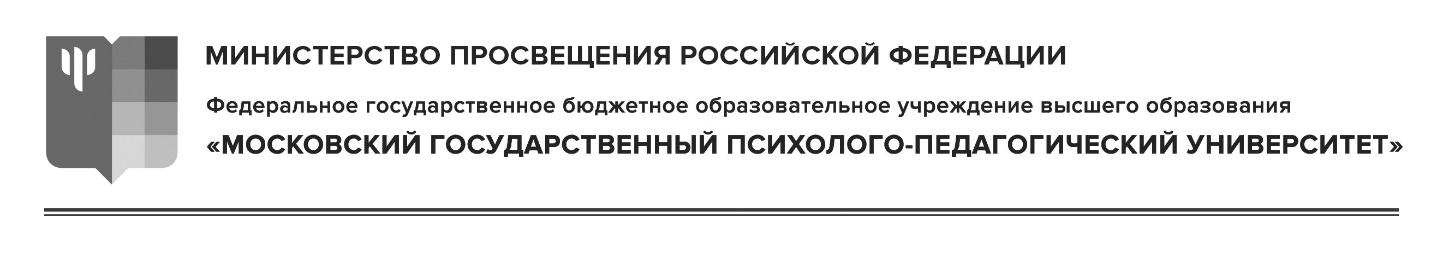 Институт экспериментальной психологииКафедра общей психологииРАБОЧАЯ ПРОГРАММА И ФОНД ОЦЕНОЧНЫХ СРЕДСТВ ДИСЦИПЛИНЫАКТУАЛЬНЫЕ ПРОБЛЕМЫ ОБЩЕЙ ПСИХОЛОГИИ(открытая часть)Уровень высшего образования: магистратураНаправление (специальность): 37.04.01 ПсихологияПрограмма магистратуры: Когнитивная психологияКвалификация выпускника: магистрФорма обучения: очнаяУчебный план: 2021 года приёмаДисциплина в структуре ОПОП ВО: Блок 1 «Дисциплины (модули)» / Часть, формируемая участниками образовательных отношенийТип дисциплины: вариативнаяМодуль № Б1.В.01 «Научные основы когнитивной психологии»Наличие курсовой: нетМосква, 2021Рабочая программа и фонд оценочных средств дисциплины «Актуальные проблемы общей психологии» (открытая часть) /сост. Белашева Х.В. – Москва: ФГБОУ ВО МГППУ, 2021. – 39 с.Составитель (разработчик):____________________ Белашева Х.В., кандидат психологических наук, доцент кафедры общей психологии Института экспериментальной психологии(подпись составителя)Рецензент (внешний): Олейник Ю.Н., кандидат психологических наук, доцент, зав. кафедрой общей психологии и истории психологии, АНО ВО Московский гуманитарный университетРецензент (внутренний): Селиванов В.В., доктор психологических наук, профессор, зав. кафедрой общей психологии Института экспериментальной психологии ФГБОУ ВО МГППУРабочая программам и фонд оценочных средств дисциплины (открытая часть) рассмотрены и одобрены на заседании кафедры общей психологии.Заведующий кафедрой ______________________ / Селиванов В.В. /СОГЛАСОВАНО:Фундаментальная библиотека 
ФГБОУ ВО МГППУ, ____________________ /______________________/ ____.____ 2021 г.ПРИНЯТА и ЗАРЕГИСТРИРОВАНА в Репозитории программ высшего образования ФГБОУ ВО МГППУ на правах электронного учебно-методического изданияРег. № ______________________________, ОГЛАВЛЕНИЕАННОТАЦИЯ	41.	ОБЩАЯ ИНФОРМАЦИЯ О ДИСЦИПЛИНЕ	51.1	Сокращения	51.2	Цели и задачи	51.3	Место дисциплины в структуре ОПОП ВО	61.4	Выходные требования	62.	СТРУКТУРА И СОДЕРЖАНИЕ ДИСЦИПЛИНЫ	92.1.	Структура и трудоемкость дисциплины	92.2.	Содержание дисциплины	102.2.1.	Тематический план лекционных занятий	112.2.2.	Тематический план семинарских занятий	122.2.3.	Тематический план практических занятий	133.	УЧЕБНО-МЕТОДИЧЕСКОЕ И ИНФОРМАЦИОННОЕ ОБЕСПЕЧЕНИЕ ДИСЦИПЛИНЫ	144.	МАТЕРИАЛЬНО-ТЕХНИЧЕСКОЕ И ПРОГРАММНОЕ ОБЕСПЕЧЕНИЕ ДИСЦИПЛИНЫ	145.	ТЕКУЩАЯ И ПРОМЕЖУТОЧНАЯ АТТЕСТАЦИЯ. ФОНД ОЦЕНОЧНЫХ СРЕДСТВ (ОТКРЫТАЯ ЧАСТЬ)	155.1. Текущая аттестация. Фонд оценочных средств образовательных результатов	155.1.1.	Фонд оценочных средств по самостоятельной работе обучающихся и содержанию лекционных занятий	175.1.2.	Фонд оценочных средств по содержанию семинарских занятий	185.1.3.	Фонд оценочных средств по содержанию практических занятий	235.2.	Промежуточная аттестация. Фонд оценочных средств и критерии оценивания	255.2.1.	Вопросы для экзамена	255.2.2.	Критерии оценки образовательных результатов обучающихся по дисциплине	266.	КОНТРОЛЬ В ФОРМЕ ТЕСТИРОВАНИЯ	286.1.	Входной контроль	286.2.	Рубежный контроль	286.3.	Выходной контроль	307.	МЕТОДИЧЕСКИЕ УКАЗАНИЯ ОБУЧАЮЩИМСЯ	307.1.	Организация образовательного процесса по дисциплине	307.2.	Методические рекомендации обучающимся по изучению дисциплины	317.3.	Образовательные технологии	337.4.	Методические указания по проведению контрольных мероприятий и формированию фонда оценочных средств для студентов с инвалидностью	36АННОТАЦИЯДисциплина «Актуальные проблемы общей психологии» Блока 1 «Дисциплины (модули)» основной профессиональной образовательной программы высшего образования направления подготовки (специальности) 37.04.01  Психология (программа магистратуры «Когнитивная психология») реализуется в Модуле № Б1.В.01 «Научные основы когнитивной психологии» и составлена с учётом Федерального государственного образовательного стандарта высшего образования 37.04.01 Психология, утвержденного приказом Министерства образования и науки Российской Федерации от «29» июля 2020 г. № 841 (Зарегистрировано в Минюсте России 21.08.2020 N 59373) и профессиональных  стандартов «Образование и наука», «Педагог-психолог (психолог в сфере образования)», «Социальное обслуживание», «Психолог в социальной сфере».Дисциплина «Актуальные проблемы общей психологии» относится к части, формируемой участниками образовательных отношений Блока 1 «Дисциплины (модули)».Цель дисциплины – формирование компетенций у обучающихся, обеспечивающих способность к формированию теоретико-методологических оснований и эмпирических процедур в области общепсихологических законов, закономерностей и тенденций проявлений психических процессов, психических образований, психических состояний и психических свойств личности.Задачи дисциплины; Познакомить с местом психологии в структуре современных наук, с основными категориями и понятиями научной психологии, с особенностями развития представлений о предмете психологии в истории науки, с особенностями происхождения и развития психики в ходе эволюции, в том числе с учебной информации, необходимой для  выполнения работ, связанных с будущей профессиональной деятельностью.Сформировать знания основных закономерностей функционирования психики, основных психофизиологических характеристик высших познавательных процессов, психических свойств и психических состояний личности, особенностей сознания как высшей формы психической жизни в том числе с учебной информации, необходимой для  выполнения работ, связанных с будущей профессиональной деятельностью.Развить навыки овладения способами, методами использования общепсихологического знания и общепсихологических процедур в научных, прикладных и практических исследованиях, основными понятиями и категориями общей психологии в том числе с учебной информации, необходимой для  выполнения работ, связанных с будущей профессиональной деятельностью.За дисциплиной закреплены компетенции: УК-1 Способен осуществлять критический анализ проблемных ситуаций на основе системного подхода, вырабатывать стратегию действий;УК-6 Способен определять и реализовывать приоритеты собственной деятельности и способы ее совершенствования на основе самооценки; ПКс-1 Способен анализировать и систематизировать результаты научных и научно-методических исследований в области когнитивной психологии; ПКс-2 Способен определить перспективы развития научно-исследовательских работ в психологии с учетом когнитивной парадигмы.Общая трудоемкость дисциплины «Актуальные проблемы общей психологии» по Учебному плану составляет 4 зачётных единиц (144 часа), период обучения – 1 семестр, продолжительность обучения – один семестра.Входной контроль: не предусмотрен.Выходной контроль: кейс-задание.Промежуточная аттестация проводится в форме экзамена.Экзамен по дисциплине Актуальные проблемы общей психологии проводятся в традиционной форме.ОБЩАЯ ИНФОРМАЦИЯ О ДИСЦИПЛИНЕСокращенияГК – групповая консультацияД:– дополнительное учебно-методическое обеспечение (дополнительная литература)ДЕ – дидактическая единицаДОК – дополнительная общекультурные компетенцииДОПК –дополнительная общепрофессиональная компетенцияДПК – дополнительная профессиональная компетенцияЗач. Ед. – зачетная единица (1 зачетная единица равна 36 академическим часам)ИР – индивидуальная работа с обучающимисяКоР – контрольная работаЛ – лекцияЛР – лабораторная работаО:– основное учебно-методическое обеспечение (основная литература)ОК – общекультурная компетенцияОПК – общепрофессиональная компетенцияОПОП ВО– основная профессиональная образовательная программа высшего образованияП:– периодические издания из числа учебно-методического обеспеченияПЗ – практическое занятиеПК –профессиональная компетенцияРПД – рабочая программа дисциплиныС – семинарСР – самостоятельная работа обучающегосяСПР - самостоятельная работа обучающегося под руководством преподавателяФГОС ВО – федеральный государственный образовательный стандарт высшего образованияФГБОУ ВО МГППУ – Федеральное государственное образовательное учреждение высшего образования «Московский государственный психолого-педагогический университет»Э:– электронные ресурсы и базы из числа учебно-методического обеспечения.Цели и задачиЦель дисциплины – формирование компетенций у обучающихся, обеспечивающих способность к формированию теоретико-методологических оснований и эмпирических процедур в области общепсихологических законов, закономерностей и тенденций проявлений психических процессов, психических образований, психических состояний и психических свойств личности.Задачи дисциплины:Познакомить с местом психологии в структуре современных наук, с основными категориями и понятиями научной психологии, с особенностями развития представлений о предмете психологии в истории науки, с особенностями происхождения и развития психики в ходе эволюции, в том числе с учебной информации, необходимой для  выполнения работ, связанных с будущей профессиональной деятельностью.Сформировать знания основных закономерностей функционирования психики, основных психофизиологических характеристик высших познавательных процессов, психических свойств и психических состояний личности, особенностей сознания как высшей формы психической жизни в том числе с учебной информации, необходимой для  выполнения работ, связанных с будущей профессиональной деятельностью.Развить навыки овладения способами, методами использования общепсихологического знания и общепсихологических процедур в научных, прикладных и практических исследованиях, основными понятиями и категориями общей психологии в том числе с учебной информации, необходимой для  выполнения работ, связанных с будущей профессиональной деятельностью.Место дисциплины в структуре ОПОП ВОДисциплина «Актуальные проблемы общей психологии» в структуре основной профессиональной образовательной программы высшего образования (далее – ОПОП ВО) по 37.04.01  Психология (программа магистратуры «Когнитивная психология») относится к части, формируемой участниками образовательных отношений Блока 1 «Дисциплины (модули)» учебного плана и реализуется в объеме модуля № Б1.В.01 «Научные основы когнитивной психологии».Место дисциплины в структуре ОПОП ВО определено с учётом Федерального государственного образовательного стандарта высшего образования 37.04.01  Психология, утвержденный  приказом Министерства образования и науки Российской Федерации от "29" июля 2020 г. № 839, зарегистрирован в Минюст России от "21" августа 2020 г.  № 59374.1.3  Входные требованияДисциплина «Актуальные проблемы общей психологии» не предусматривает наличие к обучающимся входных требований в части базовых знаний, умений и компетенций, что не предполагает реализацию входного контроля в форме тестирования (см. пункт 5 настоящей программы).Выходные требованияВыходные требования к результатам освоения дисциплины обучающимся определяются компетенциями, закрепленными за дисциплиной учебным планом соответствующей ОПОП ВО профессиональными компетенциями (в соответствии с ОПОП ВО), сформулированными с учётом целей и задач реализуемой ОПОП ВО, Федерального государственного образовательного стандарта высшего образования 37.04.01 Психология, утвержденного приказом Министерства образования и науки Российской Федерации от «29» июля 2020 г. № 841 (Зарегистрировано в Минюсте России 21.08.2020 N 59373) и профессиональных  стандартов «Образование и наука», «Педагог-психолог (психолог в сфере образования)», «Социальное обслуживание», «Психолог в социальной сфере».Образовательные результаты освоения дисциплины обучающимся, представлены в таблице 1.Оценка освоения содержания дисциплины и закрепленных за ней компетенций в рамках промежуточной аттестаций осуществляется в форме экзамена.Экзамен по дисциплине Актуальные проблемы общей психологии проводятся в традиционной форме.Таблица 1– Компетенции, степень их реализации в дисциплине и образовательные результаты освоения компетенций обучающимисяСТРУКТУРА И СОДЕРЖАНИЕ ДИСЦИПЛИНЫ2.1.	Структура и трудоемкость дисциплиныСтруктура и трудоёмкость дисциплины по видам учебных занятий и разделам представлена в таблицах 2 и 3. Таблица 2. - Структура и трудоёмкость дисциплины по видам учебных занятий* в том числе практическая подготовка.Таблица 3. Трудоёмкость дисциплины по разделам с распределением по видам учебных занятий по семестру* в том числе практическая подготовка.2.2.	Содержание дисциплиныСодержание дисциплины по разделам представлено в таблице 4. Таблица 4. - Содержание дисциплины по разделамКроме того, в рамках текущего контроля предусмотрен рубежный контроль знаний на контрольной неделе семестра.Тематический план лекционных занятийТематический план лекционных занятий представлен в таблице 5.1.Таблица 5.1. - Темы и трудоемкость лекционных занятийТематический план семинарских занятийТематический план семинарских занятий представлен в таблице 5.2.Таблица 5.2. - Темы и трудоемкость семинарских занятийСеместр 1Тематический план практических занятийТематический план практических занятий представлен в таблице 5.3.Таблица 5.3. - Темы и трудоемкость практических занятийУЧЕБНО-МЕТОДИЧЕСКОЕ И ИНФОРМАЦИОННОЕ ОБЕСПЕЧЕНИЕ ДИСЦИПЛИНЫОсновная и дополнительная литература, периодические издания, электронные ресурсы и базы данных, рекомендуемые для освоения дисциплины, указанные в приложении 1.  МАТЕРИАЛЬНО-ТЕХНИЧЕСКОЕ И ПРОГРАММНОЕ ОБЕСПЕЧЕНИЕ ДИСЦИПЛИНЫМатериально-техническое обеспечение учебного процесса по дисциплине определено нормативными требованиями, регламентируемыми приказом Министерства образования и науки РФ №986 от 4 октября 2010 г. «Об утверждении федеральных требований к образова­тельным учреждениям в части минимальной оснащенности учебного процесса и оборудования учебных помещений», Федерального государственного образовательного стандарта высшего образования 37.04.01  Психология, 37.04.01 Психология, утвержденного приказом Министерства образования и науки Российской Федерации от «29» июля 2020 г. № 841 (Зарегистрировано в Минюсте России 21.08.2020 N 59373).Для проведения всех видов учебных занятий по дисциплине и обеспечения интерактивных методов обучения, необходимы:Столы, стулья (на группу по количеству посадочных мест с возможностью расстановки для круглых столов, дискуссий); доска интерактивная с рабочим местом (мультимедийный проектор с экраном и рабочим местом); желателен доступ в Интернет.Для реализации дисциплины требуется следующее лицензионное программное обеспечение: Microsoft Word, Microsoft Excel, Microsoft PowerPoint.В соответствие с требованиям ФГОС ВО при реализации настоящей дисциплины ОПОП ВО необходимо также учитывать образовательные потребности обучающихся с ограниченными возможностями здоровья, обеспечивать условия для их эффективной реализации, а также возможности беспрепятственного доступа обучающихся с ограниченными возможностями здоровья к объектам инфраструктуры образовательного учреждения.ТЕКУЩАЯ И ПРОМЕЖУТОЧНАЯ АТТЕСТАЦИЯ. ФОНД ОЦЕНОЧНЫХ СРЕДСТВ (ОТКРЫТАЯ ЧАСТЬ)5.1. Текущая аттестация. Фонд оценочных средств образовательных результатовТекущая аттестация обучающихся по дисциплине является обязательной и проводится в соответствии с Федеральным законом от 29.12.2012 № 273-ФЗ «Об образовании в Российской Федерации» (с изменениями и дополнениями), Уставом ФГБОУ ВО МГППУ, Положением о текущей аттестации ФГБОУ ВО МГППУ.Текущая аттестация по дисциплине осуществляется преподавателем, ведущим учебные занятия (семинарские). Текущая аттестация по дисциплине осуществляется по индивидуальным и групповым, контрольным и практическим работам (заданиям), ответам на вопросы на занятиях, активность, своевременность выполнения различных видов заданий, посещаемость всех видов занятий по аттестуемой дисциплине;степень усвоения теоретических знаний по дисциплине;уровень овладения практическими умениями и навыками по всем видам учебной работы, предусмотренными настоящей программой;результаты самостоятельной работы.Кроме того, оценивание обучающегося в рамках текущей аттестации проводится на контрольной неделе. Контрольная неделя проводится 1 раз в семестр: в середине осенне-зимнего и зимне-осеннего семестров (осенне-зимний семестр - 4 неделя октября - 1 неделя ноября; весенне-летний семестр - 4 неделя марта - 1 неделя апреля). Контролю подлежат все дисциплины текущего семестра. Назначение контрольной недели осуществляется распоряжением проректора по профессиональному образованию. Оценка за Рубежное тестирование носит комплексный характер и отражает достижения обучающегося по основным компонентам учебного процесса за текущий период. Оценивание осуществляется по четырёх балльной системе с выставлением оценок в ведомости: «отлично» - 5. «хорошо» - 4, «удовлетворительно» - 3, «неудовлетворительно» 2, а также балльно-рейтинговой оценки.Результаты контрольной недели оформляются преподавателем в ведомости Рубежного контроля по установленной форме (Приложение I).Фонд оценочных средств (ФОС) образовательных результатов по дисциплине, используемый преподавателем по дисциплине (методы контроля и оценочные средства) предоставлен в форме Паспорта ФОС по дисциплине (таблица 6).Таблица 6. Паспорт фонда оценочных средств дисциплиныВыходной контроль проводится на промежуточной аттестации в форме индивидуальных заданий на экзамене (3-й вопрос в билете).Примечание: 1. Количество мероприятий рубежного контроля по текущей аттестации планируется не менее 1.2. Рекомендуется планирование письменных работ в качестве рубежного контроля и на промежуточной аттестации. 3. Количество вариантов должно соответствовать нормативному числу студентов в группе с – 25 человек 4. Методы и средства оценки образовательных результатов, указанные в таблице 6 могут быть заменены преподавателем на другие, исходя из специфики контингента обучающихся, в том числе их образовательного уровня, а также целей и задач ОПОП ВО.Фонд оценочных средств по самостоятельной работе обучающихся и содержанию лекционных занятийФонд оценочных средств в форме вопросов для самоконтроля по самостоятельной работе и содержанию лекционных занятий обучающихся представлен в таблице 7.Таблица 7. Фонд оценочных средств по самостоятельной работе обучающихся и содержанию лекционных занятий (открытая часть)Примечание: * указываются учебно-методические и информационные ресурсы из пункта 3 «Учебно-методическое и информационное обеспечение дисциплины» настоящей программы с указанием типа ресурса (О:-основная литература, Д:-дополнительная литература, П:- периодические издания, Э:- электронные ресурсы и базы; в скобках - порядковый номер по списку).Фонд оценочных средств по содержанию семинарских занятийФонд оценочных средств по содержанию семинарских занятий представлен в таблице 8.1.Таблица 8.1. Фонд оценочных средств по содержанию семинарских занятийФонд оценочных средств по содержанию практических занятийФонд оценочных средств по содержанию практических занятий представлен в таблице 8.2.Таблица 8.2. Фонд оценочных средств по содержанию практических занятийПромежуточная аттестация. Фонд оценочных средств и критерии оцениванияПромежуточная аттестация обучающихся по дисциплине является обязательной и проводится в соответствии с Федеральным законом от 29.12.2012 № 273-ФЗ «Об образовании в Российской Федерации» (с изменениями и дополнениями), Уставом ФГБОУ ВО МГППУ, Положением о текущей аттестации ФГБОУ ВО МГППУ.Вопросы для экзамена(примерные)Количество вопросов в экзаменационном билете – 3, один из которых – практическое задание: кейс- задание.Общая характеристика психологии как науки. Принципы построения психологического знания.Психология в междисциплинарном пространстве.Основные этапы развития представлений о предмете психологии в ходе её исторического развития.Отличия научной психологии от житейской психологии.Методы психологических исследований.Структура современной психологииОсновные понятия методологии психологии. Уровни методологии психологии.Возникновение и развитие психики в филогенезе.Чувствительность как элементарная форма психики.Стадии и уровни развития психики и поведения животных.Развитие высших психических функций человека в онтогенезе. Понятие интериоризацииСтруктура психики человека.Культурно-историческая теория психики Л.С. Выготского.Сознание как предмет психологического анализа.Психологическая структура сознания.Состояния сознания. Особенности нарушений сознания.Проблема самосознания. Критерии самосознания.Психология бессознательного.Учение З. Фрейда и его значение для развития психологии.Бихевиоризм и его значение в изучении поведения.Гештальтпсихология: идеи и факты.Психологическая теория деятельности.Действия, цели и операции как структурные элементы деятельности.Соотношение внешней и внутренней деятельности.Деятельностный подход и его значениеОщущение как психический познавательный процесс.Восприятие как психический познавательный процесс.Внимание как психический познавательный процесс.Память как психический познавательный процесс.Мышление как высшая психическая функция.Психологические подходы к изучению речи. Проблема соотношения мышления и речи в концепции Л.С.Выготского.Общая характеристика эмоций.Эмоции и чувства.Психические состояния.Общая характеристика волевых процессов.Темперамент как психическое свойство личности.Характер как психическое свойство личности.Особенности проявления акцентуаций характера.Способности как психическое свойство личности.Факторы формирования способностей.Основные особенности одаренности.Общая характеристика мотивационной сферы.Общая характеристика потребностей.История исследований личности.Современные теории личности.Психодиагностическое направление в теории личности (З.Фрейд).Аналитическая психология К.Г. Юнга.Научающее-бихевиоральное направление в теории личности (Б.Ф.Скиннер).Гуманистическая теория личности ( К. Роджерс, А. Маслоу.).Структура личности К.К. ПлатоноваПредставления о структуре личности( С.Л. Рубин штейн, А.Н. Леонтьев, Б.Г. Ананьев)Основные понятия и принципы психологической теории деятельности.Мотивационно-личностные аспекты деятельности.Стадии стресса.Теории и типологии темперамента.Физиологическая теория темперамента.Типологии характера.Соотношение темперамента и характера.Критерии оценки образовательных результатов обучающихся по дисциплинеОценивание обучающегося на промежуточной аттестации в форме экзамена осуществляется в соответствии с критериями, представленными в таблице 9.1 и носит балльный характер.Таблица 9.1. Критерии оценки образовательных результатов обучающихся на экзамене по дисциплинеКОНТРОЛЬ В ФОРМЕ ТЕСТИРОВАНИЯВходной контрольВходной контроль по дисциплине «Актуальные проблемы общей психологии» не предусмотрен.Рубежный контрольРубежный контроль по дисциплине состоит из теста (тестовых заданий) и/или контрольной работы. Тестовые задания к рубежному контролю по дисциплине «Актуальные проблемы общей психологии» сформированы с целью оценки усвоения обучающимся теоретических знаний, умений по разделам дисциплины (таблица 4). Контрольная работа рассчитана на оценку сформированности компетенций в соответствии с таблицей 1.Содержание рубежного контроля дисциплины (тестовые задания) и критерии оценки уровня подготовки обучающегося к обучению представлены в таблицах 12 и 13 соответственно.Таблица 10. - Содержание рубежного контроля тестовых заданийТаблица 11. Уровни освоения обучающимися содержания дисциплиныОбучающийся, не достигший достаточного уровня освоения содержания дисциплины (правильно выполнивший менее 50% заданий по каждой из ДЕ), может быть не допущен к промежуточной аттестации по дисциплине. Примеры тестовых заданий рубежного контроляЗадание 1По мнению Ананьева основной формой развития индивидных свойств человека является:a) онтогенетическая эволюцияб) жизненный путь личностив) культурогенезг) экзаменационная сессияЗадание 2Основное свойство восприятия это:а) целостностьб) константностьв) длительностьг) апперцепцияПример контрольной работыЗадание Вариант 11.	Почему восприятие нельзя сводить к сумме ощущений? Как следует понимать положение о том, что восприятие – результат сложной аналитико-синтетической деятельности мозга?Выходной контрольВыходной контроль по дисциплине состоит из практического задания (кейс-задания). Практическое задание (кейс-задание) рассчитано на оценку сформированности компетенций в соответствии с таблицей 1.Примеры практического задания (кейс-задания)  выходного контроляЗадание 1Прочитайте отрывок. Что первично в познавательной деятельности человека: ощущение или восприятие?В ходе первичного и повторяющегося всматривания в предмет происходит истолковывание увиденного. Оно основывается на вычленении определенных частей или сегментов предмета, на таком сопоставлении этих частей и элементов, которое позволяет увидеть, «что» является главным и определяющим в предмете. В ходе такого сопоставления частей между собой отдельно или в группе, сопоставления их с целым происходит выяснение соотношений между ними, усмотрение назначения предмета, раскрытие его существенных свойств. При таком рассмотрении некоторые отдельные стороны или качества предмета делаются для нас «ориентирами», которые позволяют лучше всего понять и поэтому по-настоящему увидеть, что такое находится перед нами. (П. М.Якобсон)МЕТОДИЧЕСКИЕ УКАЗАНИЯ ОБУЧАЮЩИМСЯОрганизация образовательного процесса по дисциплинеОбразовательный процесс по дисциплине организован в форме учебных занятий (контактная работа (аудиторной и внеаудиторной) обучающихся с преподавателем и самостоятельная работа обучающихся). Учебные занятия представлены следующими видами, включая учебные занятия, направленные на проведение текущего контроля успеваемости:лекции (занятия лекционного типа);семинары, практические заняния;групповые консультации;контрольную работу;индивидуальные консультации и иные учебные занятия, предусматривающие индивидуальную работу преподавателя с обучающимся;самостоятельная работа обучающихся;самостоятельная работа обучающихся под руководством преподавателя;На учебных занятиях обучающиеся выполняют запланированные настоящей программой отдельные виды учебных работ (см. таблицу 6). Учебное задание (работа) считается выполненным, если оно оценено преподавателем положительно.В рамках самостоятельной работы обучающиеся осуществляют теоретическое изучение дисциплины с учётом лекционного материала (тематический план представлен в таблице 5.1), готовятся к семинарским и практическим занятиям (см. таблицы 5.2, 5.3), выполняют домашнее задания, осуществляют подготовку к экзамену.Содержание дисциплины, виды, темы учебных занятий и форм контрольных мероприятий дисциплины представлены в разделах 2.2. и 5.1. настоящей программы.Текущая аттестация по дисциплине. Оценивание обучающегося на занятиях осуществляется в соответствии с соответствующими локальными нормативными актами МГППУ. По итогам текущей аттестации, ведущий преподаватель (лектор) осуществляет допуск обучающегося к промежуточной аттестации.Допуск к промежуточной аттестации по дисциплине. Обучающийся допускается к промежуточной аттестации по дисциплине в случае выполнения им всех заданий и мероприятий, предусмотренных настоящей программой дисциплины в полном объеме. Преподаватель имеет право изменять количество и содержание заданий, выдаваемых обучающимся (обучающемуся). Количество заданий не должно быть меньше численного состава студенческой группы. Допуск обучающегося к промежуточной аттестации по дисциплине осуществляет ведущий преподаватель (лектор).Обучающийся, имеющий учебные задолженности (пропуски учебных занятий, не выполнивший успешно задания(е)) обязан отработать их в полном объеме.Отработка учебных задолженностей по дисциплине. В случае наличия учебной задолженности по дисциплине, обучающийся отрабатывает пропущенные занятия и выполняет запланированные и выданные преподавателем задания. Отработка проводится в период семестрового обучения или в период сессии согласно графику (расписанию) консультаций преподавателя. Обучающийся, пропустивший лекционное занятие, обязан предоставить преподавателю реферативный конспект соответствующего раздела учебной и монографической литературы (основной и дополнительной) по рассматриваемым вопросам в соответствии с настоящей программой (таблицы 5.1, 6, 7).Обучающийся, пропустивший семинарское или практическое занятие, отрабатывает его в форме реферативного конспекта соответствующего раздела учебной и монографической литературы (основной и дополнительной) по рассматриваемым на семинарском или практическом занятии вопросам в соответствии с настоящей программой (таблицы 5.2, 6, 8.1) или в форме, предложенной преподавателем. Кроме того, выполняет все учебные задания. Учебное задание считается выполненным, если оно оценено преподавателем положительно.Промежуточная аттестация по дисциплине. В качестве формы итогового контроля промежуточной аттестации дисциплины «Актуальные проблемы общей психологии» определен экзамен. Экзамен по дисциплине «Актуальные проблемы общей психологии» проводятся в традиционной форме.Промежуточная аттестация обучающихся осуществляется в соответствии с соответствующими локальными нормативными актами МГППУ. Оценка знаний обучающегося оценивается по критериям, представленным в пункте 5.2.2. настоящей программы.Методические рекомендации обучающимся по изучению дисциплиныДля успешного обучения обучающийся должен готовиться к лекции, которая является важнейшей формой организации учебного процесса. Лекция:знакомит с новым учебным материалом, разъясняет учебные элементы, трудные для понимания,систематизирует учебный материал,ориентирует в учебном процессе. Подготовка к лекции заключается в следующем:внимательно прочитайте материал предыдущей лекции,выясните тему предстоящей лекции (по тематическому плану, по информации лектора),ознакомьтесь с учебным материалом по учебнику и учебным пособиям,постарайтесь определить место изучаемой темы в своей профессиональной подготовке,запишите возможные вопросы, которые вы зададите лектору на лекции.Подготовка к семинарским и практическим занятиям:внимательно прочитайте материал лекций, относящихся к данному семинарскому занятию, ознакомьтесь с учебным материалом по учебнику и учебным пособиям,выпишите основные термины, ответьте на контрольные вопросы по семинарским занятиям, готовьтесь дать развернутый ответ на каждый из вопросов,определите, какие учебные элементы остались для вас неясными и постарайтесь получить на них ответ заранее (до семинарского или практического занятия) во время текущих консультаций преподавателя,выполните домашнее задание.обратите внимание на учебную информацию по практической подготовке, представленную на лекции / семинарском / практическом занятия. Она будет необходима для последующего выполнения отдельных элементов работ, связанных с будущей профессиональной деятельностью и направленных на формирование, закрепление, развитие практических навыков и компетенций по профилю вашей программы подготовки,  ответьте на контрольные вопросы по семинарским занятиям, готовьтесь дать развернутый ответ на каждый из вопросов,определите, какие учебные элементы остались для вас неясными и постарайтесь получить на них ответ заранее (до семинарского занятия) во время текущих консультаций преподавателя,выполните домашнее задание.Учтите, что:готовиться можно индивидуально, парами или в составе малой группы (последние являются эффективными формами работы);рабочая программа дисциплины в части целей, перечню знаний, умений, терминов и учебных вопросов может быть использована вами в качестве ориентира в организации обучения.Подготовка к экзамену. К экзамену необходимо готовится целенаправленно, регулярно, систематически и с первых дней обучения по данной дисциплине. Попытки освоить дисциплину в период зачётно-экзаменационной сессии, как правило, показывают не удовлетворительные результаты.В самом начале учебного курса познакомьтесь с рабочей программой дисциплины и другой учебно-методической документацией, включающими:перечень знаний и умений, которыми обучающийся должен владеть;тематические планы лекций, семинарских и практических занятий;контрольные мероприятия;учебники, учебные пособия, а также электронные ресурсы;перечень экзаменационных вопросов. Систематическое выполнение учебной работы на лекциях и семинарских и практических занятиях позволит успешно освоить дисциплину и создать хорошую базу для сдачи экзамена.Образовательные технологииПри организации обучения предполагается широкое использование образовательных технологий из числа активных и интерактивных форм, а именно:Проблемное обучениеЭвристическая лекция, семинарТематическая дискуссия (дебаты), в том числе в форме круглого стола, мозгового штурма (мозговой атаки)Анализ конкретных ситуацийКомпьютерное тестированиеИНТЕРАКТИВНЫЕ МЕТОДЫИнтерактивные образовательные технологии, рекомендуемые для проведения аудиторных занятий:Лекция-беседа - это непосредственный контакт преподавателя с аудиторией для активного вовлечения студентов в учебный процесс.Лекция-визуализация - это лекционное занятие по обучению студентов преобразовывать устную и письменную информацию в визуальную форму, систематизируя и выделяя при этом наиболее существенные элементы содержания. Данный вид лекционных занятий реализует и дидактический принцип доступности: возможность интегрировать зрительное и вербальное восприятие информации.Лекция-дискуссия - это взаимодействие преподавателя и студентов, свободный обмен мнениями, идеями и взглядами по исследуемому вопросу.Лекция-консультация - это занятие, вбирающее в себя лекционную и консультативную формы учебной работы. Она проводится, когда тема носит сугубо практический характер. Существует несколько вариантов проведения лекций-консультаций:Вариант 1. После краткого изложения основных вопросов темы студенты задают преподавателю вопросы. Ответам на них может отводиться до 50% учебного времени. В конце занятия проводится небольшая дискуссия – свободный обмен мнениями, где преподаватель подводит итоги.Вариант 2. За несколько дней до занятия преподаватель собирает вопросы слушателей в письменном виде. Первая часть занятий проводится в виде лекции, в которой преподаватель отвечает на эти вопросы, дополняя и развивая их по своему усмотрению. Вторая часть проходит в форме ответов на дополнительные вопросы обучаемых, свободного обмена мнениями и завершается заключительным словом лектора.Вариант 3. Консультация организуется с целью оказания помощи студентам в самостоятельной работе. Для этого студенты заблаговременно получают материал к занятию. Как правило, он должен носить не только учебный, но и инструктивный характер, т.е. представлять собой методическое руководство к практическому использованию в ходе подготовки к лекции. Обучаемые должны изучить материал и подготовить свои вопросы к преподавателю-консультанту. Занятия проводится в форме ответов на вопросы и свободного обмена мнениями. Завершить занятие преподаватель может простым подведением итогов консультации или заключительной лекцией, в которой обобщается практика применения рассматриваемого материала.Вариант 4. Первая часть занятий – консультаций по передовому опыту проводится в форме ответов на вопросы, которые возникают после прослушивания доклада, выступления специалиста или просмотра наглядных средств. Студенты могут и заранее получить материал с более подробным освещением этого опыта (брошюра, файл и т.д.) или материал доклада с таблицами и диаграммами. Вторая часть занятий строится в форме ответов преподавателя, на вопросы обучаемых относительно изложенного им содержания.Вариант 5. Занятие проводится в форме групповой консультации, в которой принимают участие несколько высококвалифицированных педагогов. Использование такой формы групповой консультации эффективно при рассмотрении проблем наиболее актуальных и комплексных, (в т.ч. междисциплинарных). «Круглый стол» организуется следующим образом:Преподавателем формулируются вопросы, обсуждение которых позволит всесторонне рассмотреть проблему;Вопросы распределяются по подгруппам и раздаются участникам для целенаправленной подготовки;Для освещения специфических вопросов могут быть приглашены специалисты (юрист, социолог, психолог, экономист) либо эту роль играет сам преподаватель;В ходе занятия вопросы раскрываются в определенной последовательности.Выступления специально подготовленных студентов обсуждаются и дополняются. Задаются вопросы, студенты высказывают свои мнения, спорят, обосновывают свою точку зрения.«Дискуссия», как особая форма всестороннего обсуждения спорного вопроса в публичном собрании, в частной беседе, споре, реализуется как коллективное обсуждение какого-либо вопроса, проблемы или сопоставление информации, идей, мнений, предложений.Целью проведения дискуссии в этом случае является обучение, тренинг, изменение установок, стимулирование творчества и др.В проведении дискуссии используются различные организационные методики:Методика «вопрос – ответ» – разновидность простого собеседования; отличие состоит в том, что применяется определённая форма постановки вопросов для собеседования с участниками дискуссии-диалога.Методика «клиники» – каждый из участников разрабатывает свой вариант решения, предварительно представив на открытое обсуждение свой «диагноз» поставленной проблемной ситуации. Затем это решение оценивается как преподавателем (руководителем), так и специально выделенной для этой цели группой экспертов по балльной шкале либо по заранее принятой системе «принимается – не принимается».Методика «лабиринта» или метод последовательного обсуждения - своеобразная шаговая процедура, в которой каждый последующий шаг делается другим участником. Обсуждению подлежат все решения, даже неверные (тупиковые).Методика «эстафеты» – каждый заканчивающий выступление участник передает слово тому, кому считает нужным.Свободно плавающая дискуссия - когда группа к результату не приходит, но активность продолжается за рамками занятия. В основе такой процедуры групповой работы лежит «эффект Б.В. Зейгарник», характеризующийся высоким качеством запоминания незавершенных действий, когда участники продолжают «домысливать» наедине идеи, которые оказались незавершенными.«Дебаты». В основе «круглого стола» в форме дебатов организуемое как свободное высказывание, обмен мнениями по предложенному студентами тематическому тезису, эта форма «круглого стола» посвящена получению однозначного ответа на поставленный вопрос – «да» или «нет». Причем одна группа (утверждающие) является сторонниками положительного ответа, а другая группа (отрицающие) – сторонниками отрицательного. Внутри каждой из групп могут образовываться 2 подгруппы, одна подгруппа – подбирает аргументы, а вторая – разрабатывает контраргументы. Участники дебатов приводят примеры, факты, аргументируют, логично доказывают, поясняют, дают информацию и т.д. Процедура дебатов не допускает личностных оценок, эмоциональных проявлений. Обсуждается тема, а не отношение к ней отдельных участников. Метод мозгового штурма – оперативный метод решения проблемы на основе стимулирования творческой активности, при котором участникам обсуждения предлагают высказывать как можно большее количество вариантов решения, в том числе самых нереалистичных. После чего из числа высказанных идей отбирают наиболее удачные, которые могут быть использованы на практике.Мозговой штурм — один из наиболее популярных методов стимулирования творческой активности. Используется для поиска нетрадиционных решений самых разнообразных задач при тупиковых или проблемных ситуациях.Сущность метода заключается в том, что процесс выдвижения, предложения идей отделен от процесса их критической оценки и отбора. При этом используются разнообразные приемы «включения» фантазии, для лучшего использования "чисто человеческого" потенциала в поиске решений. Например, иногда используется привлечение неспециалистов, которые могут благодаря неосведомленности сделать "безумные" предложения, которые в свою очередь стимулируют воображение "специалистов".Оптимальный состав группы от 6 до 12 человек. Творческие задания. Под творческими заданиями понимаются такие учебные задания, которые требуют от студента не простого воспроизводства информации, а творчества, поскольку задания содержат больший или меньший элемент неизвестности и имеют, как правило, несколько подходов. Творческое задание составляет содержание, основу любого интерактивного метода. Творческое задание (особенно практическое и близкое к жизни) придает смысл обучению, мотивирует студента. Неизвестность ответа и возможность найти свое собственное «правильное» решение, основанное на своем персональном опыте и опыте своего коллеги, друга, позволяют создать фундамент для сотрудничества, самообучения, общения всех участников образовательного процесса, включая преподавателя.Работа в малых группах. Работа в малых группах – одна из самых популярных стратегий, так как она дает всем студентам возможность участвовать в работе, практиковать навыки сотрудничества, межличностного общения (в частности, умение активно слушать, вырабатывать общее мнение, разрешать возникающие разногласия). Видеоконференция. Методикой интерактивного занятия в форме видеоконференции является конференция. Визуализация и использование видеоконференцсвязи относится к использованию информационно- коммуникативных технологий в образовании. Для успешного проведения видеоконференционных сеансов, необходима практическая и педагогическая подготовка. Докладчики и слушатели должны иметь возможность проанализировать обучение и дать конструктивную оценку проведения конференции. Проведение видеоконференций в процессе обучения требует специальных знаний в области электронной педагогики и специальных требований в области психолого-педагогической подготовки.Групповое обсуждение. Групповое обсуждение какого-либо вопроса направлено на нахождении истины или достижение лучшего взаимопонимания. На первом этапе группового обсуждения перед студентами ставится проблема (например, правовой казус), выделяется определенное время, в течение которого студенты должны подготовить аргументированный развернутый ответ. На втором этапе группового обсуждения вырабатывается групповое решение совместно с преподавателем.Case-study (анализ конкретных ситуаций, ситуационный анализ) Метод анализа конкретной ситуации (ситуационный анализ, анализ конкретных ситуаций, case-study) – это педагогическая технология, основанная на моделировании ситуации или использования реальной ситуации в целях анализа данного случая, выявления проблем, поиска альтернативных решений и принятия оптимального решения проблем.Ситуационный анализ (разбор конкретных ситуаций, case-study), дает возможность изучить сложные или эмоционально значимые вопросы в безопасной обстановке, а не в реальной жизни с ее угрозами, риском, тревогой о неприятных последствиях в случае неправильного решения. Анализ конкретных ситуаций (case-study) - эффективный метод активизации учебно-познавательной деятельности обучаемых. Ситуация – это соответствующие реальности совокупность взаимосвязанных факторов и явлений, размышлений  и надежд персонажей, характеризующая определенный период или событие и требующая разрешения путем анализа и принятия решения.Учебный процесс должен организовываться таким образом, чтобы практически все учащиеся оказывались вовлеченными в процесс познания. Они имеют возможность понимать и рефлектировать по поводу того, что они знают и думают. Совместная деятельность учащихся в процессе познания, освоения учебного материала означает, что каждый вносит свой особый индивидуальный вклад, идет обмен знаниями, идеями, способами деятельности. Причем, происходит это в атмосфере доброжелательности и взаимной поддержки, что позволяет не только получать новое знание, но и развивает саму познавательную деятельность, переводит ее на более высокие формы кооперации и сотрудничества.Цель обучаемых - проанализировать данные ситуации, найденные решения, использовав при этом приобретенные теоретические знания.Сократический диалог. Сократический диалог - построен на задавании особым образом сформулированных, «наведенных» (но не наводящих) вопросов, он имеет давние традиции в преподавании. Данная методика может использоваться в научно-исследовательской работе, в учебном процессе и в практической деятельности. Возможна также организация преподавания в форме отдельных самостоятельных тренингов.Методические указания по проведению контрольных мероприятий и формированию фонда оценочных средств для студентов с инвалидностьюПо дисциплине для проведения текущего контроля успеваемости, рубежного контроля и промежуточной аттестации могут быть использованы типовые задания, указанные в рабочей программе дисциплины и в фондах оценочных средств (в открытой и в закрытой частях). Формы текущей аттестации и рубежного контроля для обучающихся с инвалидностью устанавливаются с учетом индивидуальных психофизических особенностей (устно, письменно на бумаге, письменно на компьютере, в форме тестирования и т.п.). При необходимости предусматривается увеличение времени на выполнение задания, а также предоставляется дополнительное время для подготовки ответа.При необходимости текущая аттестация и рубежный контроль может проводиться в несколько этапов.Форма промежуточной аттестации для обучающихся с инвалидностью устанавливаются с учетом индивидуальных психофизических особенностей (устно, письменно на бумаге, письменно на компьютере, в форме тестирования и т.п.). При необходимости предусматривается увеличение времени на подготовку к зачетам и экзаменам, а также предоставляется дополнительное время для подготовки ответа на зачете/экзамене.При необходимости промежуточная аттестация может проводиться в несколько этапов.Фонды оценочных средств по дисциплине (открытая и закрытая части) предусматривают возможность адаптации оценочных средств для обучающихся с инвалидностью:Для лиц с нарушениями зрения:       в печатной форме увеличенным шрифтом,       в форме электронного документа.Для лиц с нарушениями слуха:        в печатной форме,        в форме электронного документа.Для лиц с нарушениями опорно-двигательного аппарата:        в печатной форме,        в форме электронного документа.При необходимости студентам с инвалидностью предоставляется техническая помощь.Приложение: Список литературы.Рецензии. 						Приложение 1УЧЕБНО-МЕТОДИЧЕСКОЕ И ИНФОРМАЦИОННОЕ ОБЕСПЕЧЕНИЕ ДИСЦИПЛИНЫ1.  Основная литература1. Иванников, В.А. Общая психология [Электронный ресурс] : учебник для вузов / В.А. Иванников. – Москва : Юрайт, 2022.  – 480 с. – * ; ***. –URL: https://urait.ru/bcode/489193 (дата обращения: 18.04.2022). 2. Нуркова, В.В. Общая психология [Электронный ресурс] : учебник для вузов / В.В. Нуркова, Н.Б. Березанская. – 3-е изд., перераб. и доп. – Москва : Юрайт, 2022 – 524 с. – * ; ***. – URL: https://urait.ru/bcode/449627 (дата обращения: 18.04.2022).2.  Дополнительная литератураБарабанщиков, В.А. Общая психология: психология восприятия  [Электронный ресурс] : учебное пособие для вузов / В.А. Барабанщиков. – 2-е изд. – Москва : Юрайт, 2022.  –184 с. – * ; ***. – URL: https://urait.ru/bcode/493981 (дата обращения: 18.04.2022).Гиппенрейтер, Ю.Б. Актуальные проблемы общей психологии : курс лекций : учебное пособие / Ю.Б. Гиппенрейтер. – Москва : АСТ, 2015. – 352 с. –* ; **.Маклаков, А.Г. Общая психология : учебник для вузов / А.Г. Маклаков. – Санкт-Петербург : Питер, 2016. – 583 с. –* ; **. Немов, Р.С. Общая психология [Электронный ресурс] : учебник и практикум для среднего профессионального образования. В 3 т. Том I. Введение в психологию / Р.С. Немов. – 6-е изд., перераб. и доп. –  Москва : Юрайт, 2022. – 726 с.  – * ; ***. – URL: https://urait.ru/bcode/495200 (дата обращения: 18.04.2022).Немов, Р.С. Общая психология [Электронный ресурс] : учебник и практикум для среднего профессионального образования. В 3 т. Том II в 4 кн. Книга 3. Воображение и мышление / Р.С. Немов. – 6-е изд., перераб. и доп. – Москва : Юрайт, 2022. – 224 с. – * ; ***. –  URL: https://urait.ru/bcode/475547 (дата обращения: 18.04.2022).Немов, Р.С. Общая психология [Электронный ресурс] : учебник и практикум для среднего профессионального образования. В 3 т. Том II в 4 кн. Книга 4. Речь. Психические состояния / Р.С. Немов. – 6-е изд., перераб. и доп. – Москва : Юрайт, 2022. – 243 с. – * ; ***. –URL: https://urait.ru/bcode/475549 (дата обращения: 18.04.2022).Немов, Р.С. Общая психология [Электронный ресурс] : учебник и практикум для среднего профессионального образования. В 3 т. Том III в 2 кн. Книга 2. Свойства личности / Р.С. Немов. – 6-е изд., перераб. и доп. –  Москва : Юрайт, 2022. – 395 с. – * : ***. – URL: https://urait.ru/bcode/470804 (дата обращения: 18.04.2022).Немов, Р.С. Общая психология [Электронный ресурс] : учебник и практикум для среднего профессионального образования. В 3 т. Том III в 2 кн. Книга 1. Теории личности / Р.С. Немов. – 6-е изд., перераб. и доп. – Москва : Юрайт, 2022. – 349 с. – * ; ***. – URL: https://urait.ru/bcode/470327 (дата обращения: 18.04.2022).Столяренко, Л.Д. Общая психология [Электронный ресурс] : учебник для вузов / Л.Д. Столяренко, В.Е. Столяренко. –  Москва : Юрайт, 2022. – 355 с. – * ; ***. –URL: https://urait.ru/bcode/489945 (дата обращения: 20.04.2022).Шадриков, В.Д. Общая психология [Электронный ресурс] : учебник для академического бакалавриата / В.Д. Шадриков, В.А. Мазилов. – Москва : Юрайт, 2018. – 411 с. – * ; ***. – URL: https://urait.ru/bcode/412838 (дата обращения: 20.04.2022).3. Периодические издания1. Вопросы психологии [Электронный ресурс]. – **. – URL: http://voppsy.ru (дата обращения: 17.04.2022).2. Вестник Московского университета. Серия 14. Психология [Электронный ресурс]. – **. – URL: http://msupsyj.ru/ (дата обращения: 15.04.2022).3. Психологические исследования [Электронный ресурс]. – URL: http://www.psystudy.ru/ (дата обращения: 15.04.2022).4. Культурно-историческая психология [Электронный ресурс]. – ***. – URL: http://psyjournals.ru/kip (дата обращения: 25.03.2022).4. Электронные ресурсы и базы1. Электронная библиотека МГППУ [Электронный ресурс]. – ***. – URL: http://psychlib.ru/ (дата обращения: 18.04.2022).2. Кто есть кто в психологии [Электронный ресурс] // Psychology.ru. – URL: http://www.psychology.ru/whoswho/ (дата обращения: 18.04.2022).3. Библиотека Psychology.ru [Электронный ресурс]. – URL: https://www.psychology.ru/library (дата обращения: 15.04.2022).3. Архив журнала Методология и история психологии [Электронный ресурс]. – ***. – URL: http://psyjournals.ru/mip (дата обращения: 08.12.2021).* - наличие грифа** - наличие в Фундаментальной библиотеке*** - наличие в электронной библиотеке или в подписной базе МГППУ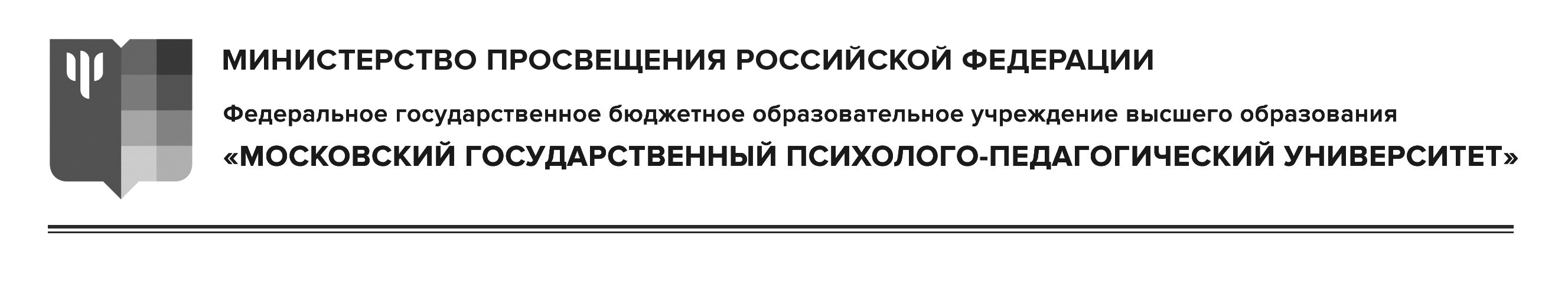 Институт экспериментальной психологииКафедра общей психологииФОНД ОЦЕНОЧНЫХ СРЕДСТВ ДИСЦИПЛИНЫАКТУАЛЬНЫЕ ПРОБЛЕМЫ ОБЩЕЙ ПСИХОЛОГИИ(закрытая часть)Документ подготовлен к рабочей программе и фонду оценочных средств дисциплины (открытая часть), зарегистрированным и внесенным в Репозиторий программ высшего образования ФГБОУ ВО МГППУ на правах электронного учебно-методического издания отделом по учебной работе с регистрационным номером №____________Москва, 2021Фонд оценочных средств дисциплины (закрытая часть) «Актуальные проблемы общей психологии» (открытая часть) /сост. Белашева Х.В. – Москва: ФГБОУ ВО МГППУ, 2021. – 79 с.Составитель (разработчик):____________________ Белашева Х.В., кандидат психологических наук, доцент кафедры общей психологии Института экспериментальной психологии(подпись составителя)Рецензент (внешний): Олейник Ю.Н., кандидат психологических наук, доцент, зав. кафедрой общей психологии и истории психологии, АНО ВО Московский гуманитарный университетРецензент (внутренний): Селиванов В.В., доктор психологических наук, профессор, зав. кафедрой общей психологии Института экспериментальной психологии ФГБОУ ВО МГППУРабочая программам и фонд оценочных средств дисциплины (открытая часть) рассмотрены и одобрены на заседании кафедры общей психологии.Заведующий кафедрой ______________________ / Селиванов В.В. /Фонд оценочных средств дисциплины (закрытая часть) рассмотрен и одобрен на заседании кафедры общей психологии.Заведующий кафедрой ______________________ / Селиванов В.В./ПРИНЯТОтдел мониторинга качества профессионального образованияНачальник отдела МКПО _______________ /Л.М. Прокопьева/ _______202 _гПРИНЯТ и ЗАРЕГИСТРИРОВАН в Репозитории программ высшего образования ФГБОУ ВО МГППУ на правах электронного учебно-методического изданияРег. № ______________________________.ОГЛАВЛЕНИЕ1.	ПАСПОРТ ФОНДА ОЦЕНОЧНЫХ СРЕДСТВ (ЗАКРЫТАЯ ЧАСТЬ)	42.	ФОНД ОЦЕНОЧНЫХ СРЕДСТВ ТЕКУЩЕЙ АТТЕСТАЦИИ (РУБЕЖНЫЙ КОНТРОЛЬ) И ПРОМЕЖУТОЧНОЙ АТТЕСТАЦИИ (ЗАКРЫТАЯ ЧАСТЬ)	82.1.	Тестовый материал. Рубежный контроль по разделам 1-2	8111_с_раздел1_90. С точки зрения психологии человека от животного отличает наличие следующей особенности:	312.2.	Кейс-задания. Выходной контроль (промежуточная аттестация)	572.3.	Индивидуальные задания к контрольной работе	69ПАСПОРТ ФОНДА ОЦЕНОЧНЫХ СРЕДСТВ (ЗАКРЫТАЯ ЧАСТЬ)Уровень высшего образования: магистратураНаправление (специальность): 37.04.01 ПсихологияПрограмма магистратуры: Когнитивная психологияКвалификация выпускника: магистрФорма обучения: очнаяУчебный план: 2021 года приёмаДисциплина в структуре ОПОП ВО: Блок 1 «Дисциплины (модули)» / Часть, формируемая участниками образовательных отношенийТип дисциплины: вариативнаяМодуль № Б1.В.01 «Научные основы когнитивной психологии»Структура и трудоёмкость дисциплины по видам учебных занятий и разделам представлена в таблице 1.Компетенции, степень их реализации в дисциплине и образовательные результаты освоения компетенций обучающимися представлены в таблице 2.Паспорт фонда оценочных средств дисциплины представлен в таблице 3.Таблица 1. - Структура и трудоёмкость дисциплины по видам учебных занятийТаблица 2– Компетенции, степень их реализации в дисциплине и образовательные результаты освоения компетенций обучающимисяТаблица 3. Паспорт фонда оценочных средств дисциплины рубежного контроля текущей аттестации и промежуточной аттестацииФОНД ОЦЕНОЧНЫХ СРЕДСТВ ТЕКУЩЕЙ АТТЕСТАЦИИ (РУБЕЖНЫЙ КОНТРОЛЬ) И ПРОМЕЖУТОЧНОЙ АТТЕСТАЦИИ (ЗАКРЫТАЯ ЧАСТЬ)Тестовый материал. Рубежный контроль по разделам 1-2Информационная карта тестового материала и спецификация теста представлена в таблице 1 и 2.Таблица 1. Информационная карта тестового материалаТаблица 2–Спецификация тестаТестовые задания(тестовый материал)Тесты к 1 разделу1_с_раздел1_90.Укажите вариант, обозначающий ту составляющую рефлекторной дуги, которая отвечает за переработку принятой информации, выдачу команд в виде нервных импульсов к мышцам, железам:а) Нервный центр.б) Центробежные волокна.в) Исполнительный орган.г) Рецепторы.2_л_раздел1_60.  Кому принадлежит авторство гипотезы о стадиях и уровнях развития психики, начиная от простейших животных и кончая человеком:а) Леонтьев-Фабри.б) Уотсон-Морган.в) Бехтерев-Леонтьев.г) Уотсон-Торндайк.3_с_раздел1_90. Назовите способность живых организмов реагировать на биологически нейтральные свойства среды:а)Чувствительность.б) Раздражимость.в) Инстинкт.г)Приспособительная деятельность.4_л_раздел1_60. Кто из ученых, развивая представления о сущности души, утверждал: душа – движущее начало, она материальна, состоит из атомов и умирает со смертью тела:а)Демокрит.б)Платон.в) Аристотель.г) Дарвин.5_с_раздел1_90. Действие, сформированное путем повторения, характерное высокой степенью освоения и отсутствием сознательной регуляции и контроля, называется:а) навыком; б) поведением; в) мышлением; г) установкой        6_с_раздел1_90.  Направление в западной психологии, выдвинувшее программу изучения психики с точки зрения целостных, структур − это:а) гештальтпсихология;б) гуманистическая психология;в) фрейдизм;г) бихевиоризм.7_с_раздел1_90. Лонгитюдное исследование − это:а)длительное и систематическое изучение одних и тех же   испытуемых.б) кратковременное исследование психических функций;в) исследование с помощью опроса;г)исследование в условиях лаборатории;8_л_раздел1_60. Автором культурно-исторической теории развития психики является:а) Л.С. Выготский; б) А.Н. Леонтьев; в) Д.Б. Эльконин; 	г) С.Л. Рубинштейн.9_с_раздел1_90. На формирование направленности личности существенное влияние оказывает:а) процесс воспитания;б) врожденные особенности;в)наследственность;г) общение со сверстниками;10_с_раздел1_90. Потребность в признании сверстников начинает развиваться в возрасте:а) раннем детстве.б) подростковом;в) дошкольном;г) младшем школьном; 11_т_ раздел1_ 120. Индивидуально-своеобразная система психологических средств и способов, обусловленная типологическими особенностями, которые складываются у человека, стремящегося кнаилучшему осуществлению данной деятельности, называется:а)индивидуальный стиль деятельности;б) стиль активности;в) когнитивный стиль;г) стиль саморегуляции.12_с_раздел1_90. Деятельность, направленная на совершенствование, развитие, формирование человека как личности через осознанное, целенаправленное усвоение им социокультурного опыта в различных видах и формах − это:а) умственная;б) трудовая; в) спортивная; г) учебная.13_с_раздел1_90. Стадия временного затухания интереса к сексуальной жизни в теории З. Фрейда называется:а)латентной.б) фаллической; в) генитальной; г)анальной;14_с_раздел1_90.  Ослабление реакции (вплоть до ее прекращения) па определенный раздражитель при ее многократном повторении называется:а) габитуация;б) перцепция; в) саморегуляция;г) рефлекс Моро.15_с_раздел1_90. Деятельность, являющаяся, ведущей в дошкольный период:а) игровая;б) учебная;в)трудовая;г) общение.16_с_раздел1_90.  Психологическая теория, которая была заложена в середине XVIII века Дж. Гартли и развивалась до конца XIX века (В. Вундт), называется:а) ассоциативной психологией;б) гештальтпсихологией;в)прагматической функциональной психологией;г) психоанализом.17_л_раздел1_60. Первая экспериментальная психологическая лаборатория  в Лейпциге была основана а) в 1879 году.б) в 1820 году.в) в 1914 году.г) в 1861 году.18_л_раздел1_60. Основателем первой экспериментальной психологической лаборатории  в Лейпциге является:а) В. Вундтб) В.М. Бехтерев в) Н.Н. Лангег) В.Ф. Чиж19_с_раздел1_90. Принцип отечественной психологии, согласно которому всё в природе, в том числе и психические явления объясняется действием материальных причин и законов – это принцип: а)  детерминизма;б) развития;в) активности;г) преформизма.20_л_раздел1_60.  Кто считал ведущими силами развития личности стремление к превосходству (успеху, совершенству), порождаемое врождённым ощущением недостаточности, и социальный интерес как готовность к сотрудничеству с другими людьми:а) А. Адлер;б) З. Фрейд; в) К. Хорни. г)Дж. Уотсон21_с_раздел1_90.  Эдипов комплекс, который имел в виду З. Фрейд, развивается:а) на фаллической стадии;б) на анальной стадии; в)на оральной стадии;г) на генитальной стадии.22_с_раздел1_90. Концепция гуманистической психологии направлена на:а) Становление личностиб) устранение недостатковв) объективное описание поведения. г) коммуникативные связи23_с_раздел1_90.  Направление в психологии, отрицающее сознание как предмет психологии и сводящее психику к различным формам поведения, называется :а)бихевиоризм.б) психоанализ,в) гештальтпсихология;г) когнитивная психология.24_с_раздел1_90. В античный период развития психологических знаний психология  рассматривается как:а) учение о душе;б) наука о психике;в) наука о сознании;г) наука о поведении.25_с_раздел1_90. Научное исследование взаимосвязи между психическими и физическими процессами называется:а) психофизикой; б) психометрией; в) эмпиризмом; г) механицизмом26_с_раздел1_90. Согласно гуманистическим теориям, самореализация тесно связана:а) с самосовершенствованием;б) с переоценкой собственного «Я»;в) с комплексом превосходства;г) со способностью любить.27_л_раздел1_60. Кого нельзя отнести к течению, получившему название необихевиоризм:а) Д. Уотсон; б) Э. Толмен; в) Б. Скиннер; г) Э. Газри28_л_раздел1_60. Автор учения о высшей нервной деятельности:а) И.П. Павлов; б) А.Р. Лурия; в) И.М. Сеченов; г) В.М. Бехтерев.29_с_раздел1_90. Что не является базовыми психологическими потребностями концепции А. Маслоу: а) стремление к творчеству;б) потребность в уважении;в) потребность в безопасности;г)потребность в любви;30_т_ раздел1_ 120. Согласно теории З. Фрейда, такие черты личности, как чрезмерная чистоплотность, аккуратность, скупость или упрямство формируются в результате фиксации человека:а) на анальной стадии;б)на оральной стадии;в) на фаллической стадии;г) на генитальной стадии.31_т_ раздел1_ 120Бихевиоризм – направление в психологии:а) отрицающее сознание как предмет психологии и сводящее психику к различным формам поведения, понимаемого как совокупность реакций;б) считающее движущими силами развития личности инстиктивные влечения (сексуальные, агрессивные);в) изучающее проблемы личности, ее активности, самоактуализации;г) объясняющее динамику психических процессов принципом ассоциации.32_с_раздел1_90. Направление в Западной психологии, выдвинувшее программу изучения психики с точки зрения целостных структур – это:а) гештальтпсихология;б) фрейдизм;в) бихевиоризм;г) когнитивная психология.33_т_ раздел1_ 120.  Гуманистическая психология – направление в психологии:а) исходящее из того, что основной мотив каждого человека – стремление к самоактуализации;б) рассматривающее всю психическую деятельность с точки зрения ее непрерывной динамики, активности;в) исходящее из того, что структура личности закладывается в детстве в виде особого «стиля жизни», который предопределяет все последующее психическое развитие;г)признающее решающее значение в организации человеческого поведения иррациональным побуждениям, установкам, скрытым за «поверхностью» сознания;34_л_раздел1_60. Кто ввел в психологию понятия «экстраверсия», «интроверсия», которые были использованы для характеристики свойств темперамента:а) К. Юнг;б)Э. Кречмер;в) Б.Н. Теплов;г) В.Д. Небылицин;35_л_раздел1_60. Основателем культурно-исторической теории развития поведения и психики человека является: а) Л.С. Выготский.б) А.Н. Леонтьев;в) П.Я. Гальперин;г)С.Л. Рубинштейн;36_л_раздел1_60. Основными представителями гештальтпсихологии являются:а) М. Вертгеймер, В. Келлер.б) Дж. Уотсон, К. Лешли, У. Хантер;в) Г. Олпорт, А. Маслоу, К. Роджерс;г)К. Юнг, А. Адлер, К. Хорни;37_л_раздел1_60. Основоположником «рефлексологии» как естественнонаучного направления в отечественной психологии является:а) В.М. Бехтерев;б) И.П. Павлов;в) И.М. Сеченов;г) К.Н. Корнилов;38_с_раздел1_90.  Какой детерминизм возник под влиянием теории Ч. Дарвина:а) биодетерминизм;б) механицизм;в)гилозоизм;г) психодерминизм.39_с_раздел1_90. Когнитивный подход настаивает на том, что:а) разум человека обладает больше информацией, чем та, которую он полагает извне;б)индивидуум реагирует подобно машине;в) нашим поведением управляют подавленные влечения; г) мозг функционирует путём ассоциаций идей. 40_т_ раздел1_ 120. Бихевиористский подход рассматривает человека как результат: а) постижения им последствий своего поведения; б) когнитивной интерпретации различных ситуаций;в) взаимодействий между людьми.г) развития личности41_т_ раздел1_ 120. Архетипы по К.Юнгу, представляют собой первообразы, присутствующие в каждом человеке и принадлежащие:а) к коллективному бессознательному;б)к индивидуальному бессознательномув) к идеальному «Я»;г) ни один из ответов не верен.42_л_раздел1_60. Основными представителями когнитивной психологии являются:а) У. Найссер, А Павийоб) З. Фрейд, А. Адлер, К. Юнг;в) Г. Олпорт, К. Роджерс, А. Маслоу;г)Дж. Уотсон, К. Халл;43_т_ раздел1_ 120. «Человек от природы хорош и способен к самосовершенствованию; люди сознательные, разумные создания, без доминирующих бессознательных потребностей, конфликтов; люди являются активными творцами своей жизни». Указанных выше принципов придерживаются представители:а) гуманистической психологииб) бихевиоризма;в)психоанализа;г) гештальтпсихология;44_с_раздел1_90. Как называется психологическая система К. Левина (гештальтпсихолога):а) теория поля.б) теория рекапитуляции психологического развития;в) персонология;г)индивидуальная психология;45_л_раздел1_60. Кто из представителей гуманистической психологии ввел термин «самоактуализация»:а) А. Маслоу;б) К. Роджерс;в)Г. Олпорт;г) Р. Мэй.46_л_раздел1_60.   Иерархия потребностей по А. Маслоу состоит из:а) 5 потребностей;б) 4 потребности;в) 3 потребности;г) 6 потребностей.47_т_ раздел1_ 120. Когнитивная психология это:а) психологическая концепция, объясняющая поведение человека на основе знаний и изучающая процесс и динамику их формирования.б) психологическая концепция, уделяющая основное внимание процессу познания и активности сознания;в) психологическая система, использующая концепцию силового поля для объяснения поведения личности в терминах влияния на него поля общественного воздействия.г)психологическая концепция, основное внимание уделяющая изучению сознательного опыта человека, а также целостности характера природы и поведения человека;48_т_ раздел1_ 120. В период методологического кризиса (10 − середина 30-х годов) XX века возникли новые психологические направления, это:а) бихевиоризм, психоанализ, гештальтпсихологияб) психофизика, психометрия;в) генетическая психология, концепция психического развития, гуманистическая психология, когнитивная психология;г) ассоциативная психология, эмпирическая психология;49_с_раздел1_90. Бессознательные процессы играют более значительную роль в формировании мышления и поведения, чем сознательные с точки зрения:          а) психоанализа          б) бихевиоризма          в) когнитивизма          г) интеракционизма50_с_раздел1_90. Какое свойство, по мнению Б.Г.Ананьева, относится к человеку как индивиду?а) темперамент б) индивидуальная ленностьв) статус личностиг) мотивация51_л_раздел1_60. Впервые проблема полового диморфизма была выдвинута:а) Б.Г.Ананьевым б) В. Вундтомв)  Аристотелемг) А.Н. Леонтьевым52_с_раздел1_90. Укажите первичные свойства человека как личности в подходе Б.Г.Ананьеваа) статус, роли и ценностные ориентацииб) мотивация поведения и особенности и структура общественного  поведенияв)  темперамент и задаткиг) характер и склонности53_т_ раздел1_ 120.Свойство, которое обозначает способность отражать отраженное – размышлять над собственными ощущениями, переживаниями, мыслями, - называется:
  а) рефлексией  б) интуицией  в) вниманием  г) мышлением54 _л_раздел1_60.  Каким свойством  обладает деятельность?
  а) целенаправленность
  б) предметность  в) статичность  г) социальность55_с_раздел1_90. Психологические приемы, конструируемые на учебном материале и предназначенные для оценки уровня овладения учебными знаниями и навыками, известны как тесты:
  а) достижений
  б) интеллекта
  в) личности 
  г) проективные56_с_раздел1_90. Наличием души объяснялись все непонятные явления в жизни человека с точки зрения:
  а) психологии души
  б) психологии сознания.   в) поведенческой психологии
  г) психики как отражательной деятельности мозга
 57_л_раздел1_60. Термин эмпирическая психология был введен    а) Х. Вольфомб) Дж.Локком
  в) Г. Лейбницем  г) Б. Спинозой
 58_с_раздел1_90. Осознаваемый результат, на достижение которого направлена активность, называется:
  а) целью
  б) мотивом
  в) потребностью  г) задачей
59_л_раздел1_60.  Психология как наука о сознании возникла:
  а)  в XIХ веке,  б) в XVI веке
  в) XV веке
  г) в XVIII веке.
60_с_раздел1_90.  По А.Н.Леонтьеву, критерием появления зачатков психики у живых организмов является:
  а) наличие чувствительности
  б)способность к поисковому поведению
  в) способность к гибкому приспособлению к среде
  г) умение проигрывать действия во внутреннем плане
61_с_раздел1_90. Критерием чувствительности по А.Н. Леонтьеву является:
  а) способность образовывать условные рефлексы, б) способность к ощущению,в) способность реагировать на различные воздействия,  г) способность к адаптации.
  62_л_раздел1_60.  Основателем бихевиоризма считается:
  а) Дж. Уотсон
  б) В. Келер
  в) Б.Скиннер
  г) Э.Торндайк
63_с_раздел1_90. У низших животных наблюдаются очень примитивные формы поведения, известные под названием:
  а) таксисов
  б) рефлексов
  в) инстинктовг) ощущений64_с_раздел1_90. Обычно мало осознаются или совсем не осознаются человеком:
  а) операции
  б) действия  в) деятельность
  г) умения65_л_раздел1_60.  В основе теории этого психолога лежит бессознательное стремление к совершенству, которое человек может реализовать только через преодоление комплекса неполноценности:
  а) А.Адлер
  б)З.Фрейд,в) К.Юнг 
  г) А.Фрейд
 66_л_раздел1_60. Термин “ассоциация” был предложен в XVII веке:
  а) Дж. Локком
  б) Г.Лейбницем
  в) Дж. Беркли
  г) В.Вундтом
67_с_раздел1_90.  Ведущий вид деятельности, в концепции Л.С. Выготского:
     а) общение
     б) игровая
     в) трудовая
     г) учебная
68_с_раздел1_90. Отличительная черта отечественной психологии – использование категории:
  а) деятельности 
  б) бессознательного 
  в) подкрепления
  г) интроспекции
69_с_раздел1_90. Какой из перечисленных методов исследования являлся главным и единственным в психологии сознания?
  а) интроспекция
  б) наблюдение
  в) беседа
  г) метод математической статистики 
 70_с_раздел1_90. По А.Н.Леонтьеву, элементом структуры деятельности выступает:
  а) действие
  б) жест, мимика
  в) поведение
  г) активность
71_л_раздел1_60.   Дата «рождения» бихевиоризма:
  а) 1913   б) 1907
  в) 1895
  г) 1920
72_л_раздел1_60.   Понятие высших психических функций ввел в научный оборот:
  а) Л.С. Выготский
  б) А.Н.Леонтьев
  в) А.Р. Лурия
  г) П.Я.Гальперин
73_с_раздел1_90.  Л.А. Першина в числе основных человеческих потребностей отмечает следующие:  а) потребность в аффилиацииб) физиологические потребностив) потребность в самоактуализацииг) потребность в коммуникации74_с_раздел1_90.  Сторонники теории А.Маслоу считают, что человеческое поведение направляется, прежде всего, одним из перечисленных факторов:
  а) потребностью в самоактуализации 
  б) альтруистическими установками
  в)принципом удовольствия
  г) ожидаемым поощрением
75_с_раздел1_90. Опредмеченная потребность, потребность именно в данном предмете, которая побуждает человека к активным действиям - это:
  а) мотив 
  б) мечта
  в)склонность  г) интерес
76_с_раздел1_90. Как в психоанализе называется переживание пациентом по отношению к терапевту тех чувств, которые были у пациента по отношению к родителям:
  а) перенос
  б) реактивность
  в) навязчивое повторение
  г)сопротивление77_л_раздел1_60.  Впервые вводит критерий отличия психических процессов от непсихических:
  а) Р.Декарт
  б) Ф.Бэкон
  в) Аристотель
  г) Дж. Локк.
78_л_раздел1_60. Учение о коллективном бессознательном было создано:
  а) К.Юнгом
  б) А.Адлером
  в)З.Фрейдом
  г) А.Маслоу
  79_л_раздел1_60. Психология как наука о поведении возникла:
  а) в ХХ веке
  б) в XVIII веке
  в) в XIX веке
  г) в XVII веке
80_с_раздел1_90. Психодиагностическая группа методов не включает в себя:  а) тесты  б) тренинги
  в) аутотренинги  г) методы терапевтического воздействия81_с_раздел1_90. Один из принципов деятельности был сформирован Рубинштейном в 1922 году в его статье под названием.
  а)  «Принцип творческой самодеятельности»  б) «Деятельность – начало мировой сущности»
  в) «Основные принципы единства сознания и деятельности»г) «Проблемы психологии в трудах Карла Маркса»  82_л_раздел1_60. Понятие бессознательного обрело конкретно-психологический смысл в концепции:
  а) З.Фрейда
  б) Г.Лейбница
  в) К.Юнга
  г) А.Адлера
83_с_раздел1_90. С переходом организма из гомогенной среды в материально оформленную среду дискретных предметов связано возникновение:
  а) чувствительности  б)раздражимости
  в) чувственности 
  г) чувств84_с_раздел1_90. Признание психологии как самостоятельной науки было связано:
  а) с созданием специальных научно-исследовательских учреждений
  б) с развитием метода интроспекции
  в) с развитием метода наблюдения
  г) с выходом трактата Аристотеля «О душе»
85_с_раздел1_90. Какое из приводимых понятий соответствует «Psyche» у древних греков:
  а) Душа
  б) Нервная система
  в) Психика
  г) Супер-эго
86_с_раздел1_90. Переживаемое человеком состояние нужды в чем-либо называется:
  а) потребностью  б)мотивом
  в) интересом
  г) склонностью87. _л_раздел1_60  Понятие «психические состояния» было введено:
  а) Н.Д. Левитовым
  б) А.Н.Леонтьевым  в) У.Джеймсом
  г) К.Э. Фабри
88_с_раздел1_90. Психология становится самостоятельной и экспериментальной областью научного знания:
  а) С конца ХIХ в
  б) В ХVI в 
  в) С середины ХVII в
  г) В начале ХХ в 
  д) В середине ХIХ в
89_л_раздел1_60.  Основателем экспериментальной психологии в России является:
  а) Н.Н. Ланге
  б) В.Ф. Чижв) В.М. Бехтеревг) И.П. Павлов90_с_раздел1_90. Одним из условий появления деятельностного подхода является...
   а) ...происходивший в 20-е гг. сдвиг тематики становящейся советской психологии с абстрактных лабораторных исследований на изучение трудовой деятельности и психических процессов в ней
  б)...новая деятельностная парадигма, ставшая конкретным вариантом ответа на вопрос о новой методологии в психологии
  в) исследования сознания  г) исследования личности
91_с_раздел1_90.  В структуру деятельности человека входят:
  а) действия  б) чувства
  в) следствия
  г) цели92_л_раздел1_60.  Кто из греческих философов полагал, что душа – это особое тело, состоящее из атомов:
  а) Демокрит
  б) Сократ
  в) Платон
  г)Гиппократ93_с_раздел1_90. Высшая форма психического отражения, свойственная только человеку, интегрирующая все другие формы отражения, называется:
  а) сознанием
  б) рефлексом
  в)волей
  г) эмоциями
94_л_раздел1_60.  Иерархическую пирамиду потребностей предложил:
  а) А.Маслоу
  б)К.Роджерс
  в) Г. Олпорт
  г) В.Келер
95_с_раздел1_90. Получение субъектом данных о собственных психических процессах и состояниях в момент их протекания или вслед за ним – это:
  а) самонаблюдение
  б) эксперимент 
  в) тестирование
  г)наблюдение
96_с_раздел1_90. Процесс, направленный на достижение цели, называется:
  а) действием
  б)операцией
  в) мотивом
  г) умением
97_с_раздел1_90. Основной единицей анализа деятельности выступает:
  а) действие
  б) операция  в) мотив
  г) цель
98_с_раздел1_90. Направление психологии ХХ века, в котором предметом психологии являлось изучение поведения, называлось?
  а) Бихевиоризм
  б) Психоанализ
  в)Детерминизм
  г) Педология 99. _л_раздел1_60  Идея неразделимости души и живого тела и рассмотрения психологии как целостной системы знаний впервые была предложена:
  а) Аристотелем
  б) Платоном
  в)Эпикуром
  г) Б. Спинозой
100_с_раздел1_90.  Какой из перечисленных методов исследования является главным методом в психологии?
  а) Эксперимент
  б) Дедукция 
  в) Индукция
  г) Наблюдение
101_л_раздел1_60.  Впервые экспериментальная психологическая лаборатория в Европе была открыта:
  а) В. Вундтом
  б) Г. Эббингаузом
  в)У. Джемсом
  г) Х. Вольфом
102_с_раздел1_90.  Психология изучает …а) психику и ее проявления.б) мышление животных.в) бессознательные побуждения.г) человеческое восприятие.103_с_раздел1_90.Что такое психика?а) отражение объективной реальности в сознании человека как следствие работы мозга и нервной системы в целом в ответ на внешние воздействия, б)функция мозга.в) проявление души в нашем телег) часть всемирного разума.104_с_раздел1_90.Что из ниже перечисленного относится к психическим явлениям?а) эмоции.б) пульс.в)дыхание.г) телосложение.105_с_раздел1_90. Что из ниже перечисленного относится к психическим явлениям?а) убеждение.б)нервный процесс.в) сердцебиение.г) покраснение кожи106_с_раздел1_90. Что из ниже перечисленного относится к психическим явлениям?а) интеллектуальная деятельностьб) работа анализаторов.в) вегето-сосудистая реакция.г)сердцебиение.107_с_раздел1_90. Что из ниже перечисленного относится к психическим явлениям?а) интерес.б)дрожь в конечностях.в) побледнение кожных покровов.г) рецептор.108_т_ раздел1_ 120.  Закончите фразу «Психическое отражение …».а) свойство высокоорганизованной материи – головного мозгаб) не зависит от условий отраженияв) отражает явления в момент их воздействия на органы чувствг) является точной копией окружающей действительности109_с_раздел1_90. Заполните пробел, выбрав нужное слово: «Психика есть … образ объективного мира».а) субъективный.б)чувственный.в) полный.	г) частичный.110_с_раздел1_90. Если понятие «мозг» связано с понятием «материальное», то с каким понятием связано понятие «сознание»?а) идеальное.б)активное.в) реальное.г) субъективное.111_с_раздел1_90. С точки зрения психологии человека от животного отличает наличие следующей особенности:а) мышление;б) психикав) чувствительность г) инстинкт112_л_раздел 3_60.     Эксперимент это:а) метод проверки гипотезб) восприятие и регистрация поведения объектав) метод, с помощью которого объектам приписываются определенные значенияг) проверка методов на валидностьРаздел 2113_с_раздел2_90.Укажите наиболее полное определение восприятия:а)  Целостное отражение предметов и явлений, воздействующих на органы чувств человека.б) Простейший психический процесс.в) Отражение отдельных свойств предметов и явлений окружающего мира при непосредственном воздействии на органы чувств.г) Отражение предметов и явлений при непосредственном воздействии на органы зрения.114 с_раздел2_90. Определите особенность восприятия, выражающуюся в том, что образ воспринимаемых предметов не дан полностью в готовом виде со всеми необходимыми элементами, а как бы мысленно достраивается до некоторой формы:а) Целостность.б) Предметность.в) Апперцепция.г) Константность.115_с_раздел2_90. Какая закономерность восприятия и ее разновидность проявляется в следующем примере? Если воспринимаемый на некотором расстоянии предмет удалить от воспринимающего, то отображение предмета на сетчатке уменьшатся, а между тем в восприятии образ сохраняет постоянную, свойственную предмету величину:а) Константность.б) Полимодальность.в) Избирательность.г) Объем.116_л_раздел2_60. В концепции К.А. Абульхановой-Славской личностное время рассматривается как:а) насыщенность времени событиямиб) соотношение субъективного и объективного временив) расхождение между объективным и субъективным временемг) способ организации времени жизни117. _с_раздел2_90.  Основное свойство внимания:а) концентрация;б) распределение;в) перцепция;г) объем;118_л_раздел2_60. Какие свойства психического отражения объективного мира присущи восприятию?а) целостность образаб) возникновение локальных чувствв) предметность образаг) неосмысленность процесса отражения119_с_раздел2_90. Какая черта присуща всем основным характеристикам восприятия вместе взятым?а) независимость (в опр. мере)от условий восприятия и искаженийб) полная зависимость от условий восприятияв) невозможность совмещения этих характеристикг) никакой общей черты они не имеют120_л_раздел2_60. Выберите тот вариант, который соответствует такому закону восприятия как искаженное отражение реальности, носящее устойчивый характер:а) Иллюзии.б) Однородности.в) Замкнутости.г) Влияния целого на восприятие частей121_т_раздел2_120 Способность к восприятию изменений раздражителя или к различению близких раздражителей  называется:а) дифференциальной чувствительностьюб)абсолютной чувствительностью в) сенсибилизацией г) аккомодацией122_с_раздел2_90. Минимальная величина раздражителя, вызывающая едва заметное ощущение, - это порог ощущений:а) нижний абсолютныйб) дифференциальныйв) временнойг) верхний абсолютный123_с_раздел2_90.  Минимальное значение изменения интенсивности раздражителя, вызывающее ощущение, - это:а) дифференциальный порогб)абсолютный нижний порогв) минимальная длительность сигналаг) диапазон чувствительности к ощущениям124_с_раздел2_90.  Зона доступных значений – это:а) диапазон чувствительности к ощущениямб) едва заметное различие между двумя близкими по интенсивности       стимуламив) снижение ответных реакций  по мере повторного предъявления стимулаг) верхний абсолютный порог125_т_раздел2_120  Между абсолютным порогом чувствительности и способностью органов чувств воспринимать раздражение существует математическая  зависимость: а) степеннаяб) прямо пропорциональная  в) параболическаяг) прямая126_с_раздел2_90.  Изменение чувствительности для приспособления к внешним условиям известно как: а) адаптацияб) синестезияв) аккомодацияг) синестезия127_с_раздел2_90.   Качественная характеристика ощущений, указывающая на их принадлежность к определенным  органам чувств (зрительным, слуховым, тактильным),  известна как:а) модальностьб) синестезияв) адаптацияг) сенсибилизация128_л_раздел2_60.   Утверждение, что интенсивность ощущения прямо пропорциональна логарифму силы раздражителя выражает суть закона: а) Вебера-Фехнераб)Стивенсав) Мюллераг) Гельмгольца129_с_раздел2_90.   Способ  измерения порога путем монотонного пошагового изменения величины стимула до тех пор, пока испытуемый не отметит изменение в своих ощущениях, называется методом: а)  границ  б) обобщения независимых переменныхв) постоянных стимулов  г) полярных баллов130_с_раздел2_90.   Закон Вебера-Фехнера  применим  для определения силы ощущений, вызываемого раздражителем:а) средней интенсивности  б) пороговой интенсивностив)  с очень большими   значениямиг) с очень низкими значениями131_с_раздел2_90.  Зависимость вероятности обнаружения  (различения) стимулов от их интенсивности называется: а) психометрической функциейб) квазиметрической функцией  в) психогеометрической кривойг) квазигеометрической кривой232_с_раздел2_90.   По C.Стивенсу зависимость между ощущением и  силой физического стимула имеет характер зависимости: а) степеннойб)логарифмическойв) обратнойг) прямой133_л_раздел2_60.     Сосредоточенность сознания на определенном предмете, явлении или переживании обеспечивает:а) внимание б)  восприятиев)  рефлексия г)  мышление134_с_раздел2_90.   Внимание  - это направленность сознания на определенный предмет, который при этом представляется ясно и отчетливо. Эта направленность  имеет характер:а)  избирательный    б)  распределенный    в)  вариативный  г)  динамический135_с_раздел2_90.   Сосредоточение человека на объекте в силу каких-либо его особенностей называют вниманием: а) непроизвольным  б)  произвольным  в)  послепроизвольнымг)  зрительным136_с_раздел2_90.   Причиной возникновения произвольного внимания  к объекту является:а) постановка цели деятельности  б) отсутствие цели деятельностив)  новизна раздражителя  г) эмоциональная значимость объекта137_с_раздел2_90.  Степень сосредоточенности сознания на объекте – это такой показатель внимания как:а) концентрация  б)объемв)  распределениег) переключение138_с_раздел2_90.   Ориентировочный рефлекс рассматривается как объективный врожденный признак внимания: а) непроизвольногоб)  произвольного  в)  послепроизвольногог) опосредованного139_с_раздел2_90.  О возможности субъекта направлять  и сосредоточивать внимание на нескольких объектах одновременно свидетельствует такой показатель внимания как: а) распределениеб)  объем  в)концентрацияг) переключение140_с_раздел2_90.   Временные параметры длительности психической активности без отклонения от исходного качественного  уровня являются такой характеристикой внимания как:  а) устойчивостьб) избирательность  в)  распределение  г)объем141_л_раздел2_60.    Понятие  “доминанта” в научный оборот было введено: а) А.А.Ухтомским  б)  В.М.Бехтеревым  в) У.Найсеромг) П.Я.Гальпериным142_л_раздел2_60.    Во внимании линию натурального и культурного развития выделил:а) Л.С.Выготскийб)  П.Я.Гальперин  в)  Н.Ф.Добрынин  г) А.А.Леонтьев143_л_раздел2_60.    Внимание как направленность и сосредоточенность  психической деятельности предложил трактовать: а) Н.Ф.Добрынин  б)  П.Я.Гальперин  в)Л.С.Выготскийг) А.А.Леонтьев144_с_раздел2_90.   В теории внимания П.Я.Гальперин рассматривает внимание как:а)  продукт развития внешней предметной и развернутой деятельности во внутреннюю формуб) психическое явление, не имеющее собственного содержанияв)  феноменальное продуктивное проявление работы ведущего уровня организации деятельности  г) форму психической активности, проявляющейся в сосредоточенности на объекте145_с_раздел2_90.   Представители когнитивной психологии не рассматривают внимание как:а) особый вид деятельностиб)  резервуар ресурсов   в)  специфическую предвосхищающую активностьг)блок селекции информации146_л_раздел2_60.    Внимание как фильтр, локализованный  на ранних  этапах переработки информации, предложил рассматривать:а) Д.Д.Бродбентб)Л.С.Выготскийв)  Н.Ф.Добрынин  г) А. Трейзман147_с_раздел2_90.   Теории поздней селекции отличаются  от теорий ранней селекции:а) локализацией механизма фильтрации информацииб)  особенностями переработки информациив)  количеством этапов переработки информации  г)  особенностями распределения ресурсов внимания148_с_раздел2_90. Свойство внимания, которое характеризуется способностью рассредоточения, параллельно выполнять несколько видов деятельности или совершать несколько различных действий:а) Распределение.б) Объем.в) Переключение.г) Устойчивость.149_с_раздел2_90. Выберите тот вариант, где указывается вид внимания, который связан с сосредоточением человека на своем внутреннем мире:а) Внутреннее. б) Внешнее.в) Непроизвольное.г) Постпроизвольное150_с_раздел2_90. Свойство внимания, состоящее в том, что человек может одновременно выполнять несколько видов деятельности, называется:а) Распределениемб) Объемом.в) Устойчивостью.г) Переключением.151_с_раздел2_90. Условием возникновения произвольного внимания является:а) постановка задачи, целенаправленность;б) наличие интереса, отсутствие напряжения;в) действия нового или сильного раздражителя.г) состояние сна152_с_раздел2_90. Условием возникновения послепроизвольного внимания является:а) наличие интереса, отсутствие напряжения; б) постановка задачи, целенаправленность;в) действия нового или сильного раздражителя.г) состояние сна	153_с_раздел2_90. Условием возникновения непроизвольного внимания является:а) действия нового или сильного раздражителя.б) наличие интереса, отсутствие напряжения;в) постановка задачи, целенаправленность;г) состояние сна154_л_раздел2_60.    Закономерности  функционирования памяти на материале  трехбуквенных слогов исследовал:а) Г.Эббингаузб) В.Вундт  в) Б.Зейгарник  г) А. Смирнов155_с_раздел2_90.   По эволюционному возрасту память делится на:а) декларативную и процедурнуюб) филогенетическую и онтогенетическую  в) непосредственную и опосредованнуюг) имплицитную и эксплицитную156_с_раздел2_90.    По  степени участия сознания в процессах   памяти она  делится на:а) имплицитную и эксплицитнуюб) филогенетическую и онтогенетическуюв) непосредственную и опосредованную  г) декларативную и процедурную157_с_раздел2_90.   Понятие мнемическая направленность означает:а)  наличие  установки на запоминаниеб) особый вид способностейв) мобилизацию  ресурсов  г) активизацию процессов внимания и памяти158_с_раздел2_90.   Непроизвольное запоминание может  быть очень продуктивным, если оно  играет важную роль:а) в деятельности человекаб) в функциональных состояниях  в)  в обеспечении потребностей  г)  в  овладении новым учебным материалом159_с_раздел2_90.   Объем  информации, хранящейся  в кратковременной памяти, составляет:а) число семь плюс-минус дваб) неограничен   в) пределы не установленыг) зависит от характера запоминаемого материала160_с_раздел2_90.   График зависимости забывания логически однородной информации с момента ее полного усвоения называется кривой: а) забывания Эббингауза б) распределения в) сохранения   г) заучивания161_с_раздел2_90.   Явление самопроизвольного улучшения показателей запоминания по прошествии определенного времени  - это:а) реминисценция б) интерференцияв) интериоризацияг) экстериоризация162_с_раздел2_90.   Ретроактивная и проактивная интерференция различаются в зависимости от: а) последовательности заучиваемого и интерферирующего материалаб)  характера интерферирующего материалав) от последовательности заучиваемого материала  г) способа заучивания  материала163_с_раздел2_90.    Так называемый фактор края имеет вид зависимости:а) нелинейной U – образного  типаб)  монотонно убывающейв)  монотонно возрастающей  г)  регрессионной164_с_раздел2_90.   Кривая забывания Эббингауза имеет вид: а)  монотонно убывающейб)  монотонно возрастающейв) нелинейной U – образного  типаг)   параболической 165_л_раздел2_60.    Тот факт, что незавершенное действие запоминается лучше, выражает эффект:а)  Б.Зейгарникб)   плацебо  в)  ореола г)  Г.Эббингауза166_с_раздел2_90.   Структурная модель памяти Р.Аткинсона не включает:а) активную памятьб)  сенсорный регистр  в)  кратковременную памятьг)  долговременную память167_с_раздел2_90.   Значение структурирования для запоминания того или иного материала подчеркивали представители:а)  ассоцианизмаб)  гештальтпсихологии  в) бихевиоризма   г)   психоанализа  168_с_раздел2_90.   Основное свойство восприятия это:а) целостностьб) константностьв) длительностьг) апперцепция169_с_раздел2_90. Каково соотношение объема мгновенной и кратковременной памяти?а)  объем кратковременной памяти больше объема мгновеннойб) ни мгновенная, ни кратковременная память объема не имеетв) объем кратковременной и  мгновенной  памяти одинаковг) объем мгновенной памяти больше объема кратковременной170_с_раздел2_90. В чем заключается значение иконической формы памяти?а) в обеспечении слитного восприятия внешнего мираб) в обеспечении информацией словесной памятив) в обеспечении дискретного восприятия внешнего мираг) в обеспечении защиты психики от стрессов171_с_раздел2_90. Что из нижеперечисленного относится к познавательным процессам?а) внимание, памятьб) симпатия, совместимостьв) воображение, привыканиег) адаптация и идентификация172_с_раздел2_90Какой из видов памяти менее всего зависит от условий жизни организма?а) генетическаяб) мгновеннаяв) кратковременнаяг) прижизненная173_с_раздел2_90Каков тип памяти, когда материал усваивается при совершении движений?а) моторныйб) зрительныйв) слуховойг) осязательный174_с_раздел2_90. Каков тип памяти, при котором легко запоминаются раз увиденные картины?а) зрительныйб) вкусовой в) моторныйг) слуховой175_с_раздел2_90. Каков тип памяти, когда легко запоминается новая мелодия?а) слуховойб) моторныйв) зрительныйг) осязательный176_с_раздел1_90.Предел чувствительности каждого органа, за которым не может произойти их возбуждение, называется:а) порогомб) адаптациейв)  перцепциейв) дифференциацией177_с_раздел1_90. Изменение чувствительности для приспособления к внешним условиям известно как:а) адаптацияб) синестезияв) аккомодацияг) модальность6178._л_раздел1_60. Внимание как направленность и сосредоточенность  психической деятельности предложил трактовать :а) Н.Ф.Добрынин  б)  П.Я.Гальперин  в)Л.С.Выготскийг) А.А.Леонтьев179_л_раздел2_60 В число основоположников сенсорной психофизики не входит:180_с_раздел2_90.  Качественная  характеристика ощущений и восприятий, указывающая на их принадлежность определенным органам чувств:а) Модальность.б)Чувствительность.в) Апперцепция.г) Прегнантность.181_с_раздел2_90.  Укажите ту форму проявления психики, которая выступает основой всей психической деятельности человека:а) Память.б) Ощущение.в) Воля.г) Способности.182_с_раздел2_90.  Обозначьте тот вид деятельности человека, посредством которой формируется целостный образ восприятия предметов или явлений:а) Перцептивная.б) Мнемическая.в) Мыслительная.г) Имажитивная.183_с_раздел2_90.  Качественной характеристикой каких познавательных процессов является модальность:а) Ощущение-восприятие.б) Память-мышление.в) Мышление-воображение.г) Восприятие-память.184_с_раздел2_90. Ощущения возникают в результате центростремительного процесса и имеют пассивную природу согласно теории:а) рецепторнойб) рефлекторнойв) стимульнойг) деятельностной185_с_раздел2_90.  . Какой вид ощущений некоторые ученые считают “контактным слухом” человека:а) Тактильные.б) Вестибюлярные.в) Кинестезические.г) Вибрационные.186_с_раздел2_90.  Побыв в помещении, человек вскоре перестал ощущать запах гари, хотя вновь вошедший человек отчетливо ощутил его. Назовите вид ощущений, закономерность ощущений и ее разновидность:а) Обонятельные ощущения, негативная полная адаптация.б) Тактильные ощущения, сенсибилизация.в) Вкусовые ощущения, порог ощущений.г) Обонятельные ощущения, сенсибилизация.187_с_раздел2_90.   Ориентировка слепоглухих в окружающем мире опирается преимущественно на осязательные, обонятельные, двигательные и вибрационные ощущения. Какая закономерность ощущений проявляется в данном примере:а) Компенсационная сенсибилизация.б) Позитивная адаптация.в) Пороги ощущений.г) Взаимодействие ощущений.188_л_раздел2_60.  Укажите вариант, обозначающий закон, заключающийся в утверждении , что сила ощущения пропорциональна логарифму величины, действующего раздражителя:а) Вебера-Фехнера.б) Бугера-Веберав) Йеркса-Додсона.г) Стивенса.189_с_раздел2_90.   Какое свойство нервной системы обусловливает быструю и полную переключаемость внимания:а) Подвижность.б) Слабость.в) Уравновешенность.г) Инертность.190_т_раздел2_120  Какое свойство внимания проявляется в описанном случае? Ученик музыкальной школы однажды утором слушал интересную радиопередачу для школьников и одновременно разбирал заданную к уроку пьесу. Наутро на уроке его похвалили за хорошо разобранную пьесу, а по дороге домой он подробно рассказал товарищам содержание прослушанной радиопередачи:а) Распределение.б) Переключение.в) Объем.г) Рассеянность.191_с_раздел2_90.  Какой класс не является классом психических явлений?а) Психические особенностиб) Психические свойствав) Психические процессыг) Психические состояния192_с_раздел2_90.  Выберите вариант, обозначающий всеобщее свойство живой материи:а) Чувствительность.б) Раздражимость.в) Приспособительная деятельность.г) Навык.193_с_раздел2_90.   Укажите ту составляющую рефлекторной дуги, которая преобразовывает внешние воздействия в нервные импульсы и передает их в мозг:а) Рецепторы.б) Афферентные волокна.в) Эфферентные волокна.г) Исполнительный орган.194_л_раздел2_60.  Назовите фамилии тех ученых, которые использовали для объяснения сложных психических явлений принцип их целостности:а) Вертгеймер, Келер, Коффка.б) Уотсон, Фрейд, Вундт.в) Морган, Торндайк, Уотсон.г)  Коффка, Келер, Вундт.195_с_раздел2_90.  Основанием классификации мышления на наглядно-действенное, наглядно-образное и словесно-логическое является: а)  форма активности субъектаб)  предмет отражения  в) форма существования  материи  г)  ведущий анализатор  196_с_раздел2_90. Теоретическое и эмпирическое мышление различают:а)  по характеру обобщенийб)  по типу решаемых задачв)  по активности субъекта  г)  по ведущему анализатору197_л_раздел2_60.   Конвергентное и дивергентное мышление выделил: а) Дж.Гилфорд б) П.Торенсв) Ж.Годфруаг) Ж.Пиаже198_т_раздел2_120 Вид мышления, опирающегося на непосредственное восприятие предметов, реальное преобразование в процессе действий с предметами, называется мышлением:199_с_раздел2_90. Считается доказанным, что наиболее поздним продуктом исторического развития мышления, является мышление: 200_с_раздел2_90. Выделение одной какой-либо стороны, свойства с отвлечением от остальных называется:201_с_раздел2_90. Мысленное объединение предметов и явлений по их общим и существенным признакам  известно как: 202_с_раздел2_90. Метод поиска, который со значительной вероятностью позволяет отбирать наиболее удачные способы решения задач, называется:203_с_раздел2_90. Форма мышления, отражающая связи между предметами или явлениями и утверждающая или отрицающая что-либо, называется:204_с_раздел2_90. Теоретическое мышление как оперирование знаниями не выражается:205_с_раздел2_90.  Центральной особенностью допонятийного мышления является:206_с_раздел2_90.  Выберите тот вариант, который соответствует процессу опосредованного и обобщенного познания окружающего мира:а) Мышление б) Память.в) Ощущение.г). Восприятие.207_с_раздел2_90.  Укажите тот вид воображения, который задействован при чтении художественной литературы:а) Воссоздающие.б) Произвольное.в) Непроизвольное.г) Творческое.208_с_раздел2_90.  Выберите вариант, который соответствует той форме мышления, которая содержит утверждение или отрицание какого-либо положения относительно предметов, явлений и их свойств:а) Суждение.б) Понятие.в) Умозаключение.г) Индукция.209_с_раздел2_90.  Какое из перечисленных психических явлений относится к такой форме проявления психики как состояние:а) Эмоции.б) Воля.в) Характер.г) Внимание.210_с_раздел2_90.  В каких формах не осуществляется мышление:а)  догадкиб) понятияв) сужденияг) умозаключения211_с_раздел2_90.   Наиболее существенной характеристикой мыслительной деятельности не является:а)  упругостьб) широта и глубинав) самостоятельностьг) критичность212_с_раздел2_90.  Укажите особенность допонятийного мышленияа) применение трансдукцииб) применение дедукциив) применение диалектикиг) применение индукции213_с_раздел2_90.  Деятельность человека, создающая новые оригинальные продукты труда:а) творчествоб) мечтательностьв) производствог) ремесло214_с_раздел2_90. Отрицательное эмоциональное состояние, вызываемое объектами, соприкосновение, с которыми вступает в резкое рассогласование с принципами и установками субъекта, называется:а) отвращением; б) презрением; в)страданием; г) стыдом215_с_раздел2_90. Сущность процесса мышления состоит в установлении таких связей и отношений между предметами и явлениями, как а) причинно-следственныеб)  корреляционные  в)  беспричинныег)  нелинейные216_с_раздел2_90. Мышление как процесс решения задач характеризуется в смысле:а)  широкомб)  узкомв) локальномг)  интегральном217_с_раздел2_90.   Что лежит в основе процесса мышления человека?а) аналитическо-синтетическая деятельность коры больших полушарий головного мозгаб) язык, речь человекав) окружающий мирг) общественные  отношения218_с_раздел2_90. Первая теория, описывающая процесс мышления, была предложена в рамках:а)  ассоциативной психологииб)  бихевиоризма  в) гештальтпсихологии г)  когнитивной психологии 219_с_раздел2_90.   Какие операции характеризуют мыслительную деятельность людей?а)  сравненияб) ощущенияв) фантазииг) мечты220_с_раздел2_90. Мышление как усмотрение (постижение) в отраженных формах реальных тенденций и возможностей отражаемого, которые определяются именно целостностью ситуации, трактуется представителями:а) гештальтпсихологии  б) бихевиоризма  в) ассоциативной психологии г) когнитивной психологии 221_с_раздел2_90. Мышление рассматривается  как процесс формирования связей между стимулом и реакцией, становления  практических умений и навыков, связанных с решением задач в контексте:а)  бихевиоризмаб)  ассоциативной психологиив) ассоциативной психологии г) когнитивной психологии 222_с_раздел2_90. Мышление не является особым процессом и сводится к простому сочетанию образов памяти согласно:  а)  ассоциативной психологии б)  бихевиоризма    в) гештальтпсихологии   г)  когнитивной психологии223_с_раздел2_90. Бессознательные формы мышления и зависимость  мышления от мотивов и потребностей человека изучались представителями:а)  когнитивной психологии.б)  бихевиоризма  в)  гештальтпсихологииг)  ассоциативной психологии224_с_раздел2_90.   Какие познавательные процессы возникают при одних и тех же условиях: воздействии материальных раздражителей на органы чувств:а) Восприятие-ощущениеб) Память-эмоции.в) Эмоции-внимание.г) Воображение-эмоции.225_с_раздел2_90.   Какой вид мышления свойствен людям тех профессий, которые связаны с ярким и живым представлением предметов или явлений (писатели, художники, актеры):а) Развитая форма наглядно-образного мышленияб) Элементарная форма предметно-действенного мышления.в) Элементарная форма наглядно-образного мышления.г) Развитая форма предметно-действенного мышления.226_т_раздел2_120  Эта операция, как сторона мыслительной деятельности, позволяет переходить от общего к единичному, связывая теоретические знания с конкретным жизненным фактом:а) Анализ.б) Синтез.в) Сравнение.г) Абстракция.227_с_раздел2_90.  Обозначьте вариант, указывающий на психический процесс, основными функциями которого являются регуляция, интеграция, координация:а) Мышление.б) Эмоции.в) Речь.г) Память.228_л_раздел1_60.   Вегетативные реакции человека могут  возникать при актуализации: а) воображения  б) сужденияв) восприятия  г)  размышления 229_л_раздел2_60.   Пассивным воображением является:а) грезы;б) мечта;в) творческое воображение;г) воссоздающее воображение.230_с_раздел2_90.   Творческая деятельность, основанная на создании новых образов, называется:  а)  воображениемб) суждением  в)  умозаключением  г)  рассуждением231_с_раздел2_90.    Пассивное и активное воображение различают:а)   по степени психической активностиб)  по форме существования материи   в)   по направленности отраженияг) по предмету отражения232_с_раздел2_90.   Всегда направлено на решение творческой задачи воображение:а)  творческоеб) активное  в)  воссоздающее  г)  антиципирующее233_с_раздел2_90.   «Склеивание» различных в повседневной жизни не соединяемых качеств, частей, свойств  называют: а) агглютинацией  б) схематизациейв) гиперболизациейг)  рассуждением234. _с_раздел2_90.   Увеличение или уменьшение предмета, изменение количества частей или их смещение известно как:а)  гиперболизацияб) схематизация    в) типизация   г)  агглютинация235_с_раздел2_90.   В функции воображения не входит:а)  умозаключениеб) планирование  в)  предвосхищение г)  регуляция   236_т_раздел2_120 Воспроизведенный  субъектом образ предмета, основывающийся  на прошлом опыте этого субъекта и возникающий в отсутствие  воздействия предмета на органы чувств, называется:а)  представлениемб) восприятием  в)  ощущением  г)  следовым процессом237_л_раздел 3_60.     Эмоции – это ... отражение в форме переживаний приятного и неприятного, а также результатов практической деятельности.а) непосредственноеб) сознательноев) рациональноег) опосредованное238_л_раздел 3_60.     Эмоции нельзя охарактеризовать как психические реакции, которые ... отношение субъекта к жизненным обстоятельствам.а) определяютб) выражаютв) отражаютг) представляют собой239_л_раздел 3_60  Внешняя речь, произносимая и воспринимаемая на слух, это речь:а) устная. б) письменная; в) эгоцентрическая; г)внутренняя; 240_л_раздел 3_60.     Укажите, какой психический процесс С.Л. Выготский считал самым важным в развитии ребенка:а) мышлениеб) воображениев) речьг)запоминание241_л_раздел 3_60.     Переход внешних действий во внутренние называется:а) интериоризацияб) биологизацияв) эстериоризацияг) социологизацияКейс-задания. Выходной контроль (промежуточная аттестация) Информационная карта кейс-задания представлена в таблице 9.Кейс-задания представлены в таблице 10.Кейс-задания по разделам 1, 2 (1 часть)Таблица 9. Информационная карта кейс-заданияТаблица 10.Кейс- задания Кейс-задания по разделам 1, 2, 3Информационная карта кейс-задания представлена в таблице 11.Кейс-задания представлена в таблице 12.Таблица 11. Информационная карта кейс- заданияТаблица 12.Кейс- задания. Выходной контрольИндивидуальные задания к контрольной работе Уважаемый студент!Перед Вами индивидуальные/групповые задания по 1-у раздел. Прежде чем Вы начнете эту работу, прочтите внимательно требования, которые предъявляются к ее содержанию и оформлению:Необходимо выбрать один из 5 вариантов и написать письменную работу. Объем – от 3 до 5 стр.Задания необходимо переписывать.Внимательно читайте все вопросы, поставленные в задании, и отвечайте на каждый из них.Объем работы – от 3 до 5 страниц.I раздел «Введение в общую психологию»Вариант 1 Тема 1.1. Предмет психологии, ее задачи и методы	1. Дайте определение психологии как науки о психике.2.Охарактеризуйте психику как отражение субъектом объективной реальности, необходимое для жизни, деятельности и управления своим поведением.3.Опишите специфику научно-психологического знания.4.Определите место психологии как естественнонаучной и гуманитарной дисциплины среди других наук о человеке.5. Охарактеризуйте сознание как высшая форма психики.Вариант 2Тема 1.2. Развитие представлений о предмете психологии в истории науки	1. Охарактеризуйте представления античных и средневековых философов о душе и сознании.2.Опишите метод интроспекции и проблема самонаблюдения. 3.Опишите свойства сознания и его структуру. 4. Определите  предмет и задачи психологии поведения.5. Приведите основную схему изучения поведения в бихевиоризме и необихевиоризме.Вариант 3Тема 1.3. Возникновение и развитие психики и сознания в эволюции, антропогенезе и онтогенезе	1.Укажите основные критерии психики. 2.Опишите проблему возникновения психики в эволюции. 3.  Перечислите этапы развития психики в филогенезе.4. Определите условия возникновения психического отражения. 5. Охарактеризуйте психику как ориентировочная деятельность. Вариант 4Тема 1.3. Возникновение и развитие психики и сознания в эволюции, антропогенезе и онтогенезе1. Определите условия возникновения сознания в антропогенезе. 2. Опишите развитие психики и сознания в онтогенезе. 3. Опишите происхождение высших психических функций.4. Охарактеризуйте культурно-исторический подход Л.С. ВыготскогоВариант 5Тема 1.4. Психологическая теория деятельности	1.Приведите основные понятия, принципы и операционально-технические аспекты деятельности. 2. Определите общее строение деятельности. 3. Перечислите механизмы регуляции действий и операций. 4. Дайте определение психофизиологических функций. 5. Охарактеризуйте мотивационно-личностные аспекты, потребности, мотивы и цели деятельности. 6. Опишите принцип единства сознания и деятельности.Методические рекомендацииУважаемый студент!Перед Вами задания для контрольной работы по 2 разделу по темам: «Познавательные процессы: ощущение, восприятие, внимание». Прежде чем Вы начнете эту работу, прочтите внимательно требования, которые предъявляются к ее содержанию и оформлению:Необходимо выбрать один из 4 вариантов.Задания необходимо переписывать.Внимательно читайте все вопросы, поставленные в задании, и отвечайте на каждый из них.Если в задании предлагается выбрать правильный ответ из нескольких, это должен быть только один правильный ответ, и достаточно указать букву этого ответа (вариант 2, № 7).Если необходимо вставить пропущенное слово, количество разделенных пробелами групп с точками будет означать количество пропущенных слов, например, … … – необходимо вставить два слова (вариант 1, № 8).На все вопросы, за исключением №№ 7, 8 варианта 1; № 7 варианта 2; №№ 8,10 варианта 3, № 10 варианта 4, необходимо давать полные аргументированные ответы.При ответе на вопросы № 5 варианта 1 и № 6 варианта 2 Вам необходимо (используя различные источники) проанализировать разные точки зрения, выбрать вариант, который, на Ваш взгляд, является более правильным, и объяснить, почему Вы так считаете.При ответе на вопрос № 7 варианта 1 необходимо просто подчеркнуть в тексте выделенные слова.В ответе на вопрос № 10 варианта 3 целесообразнее всего построить табличку, разбив предложенные условия на две группы.Ответ на вопрос № 8 варианта 3 потребует от Вас не только знания психологии, но и логики, поэтому прежде чем приступать к нему, повторите раздел «Отношения между объемами понятий с помощью кругов Эйлера».В вопросе № 6 варианта 1 Вам необходимо провести опыт, описанный в задании, который поможет ответить на все поставленные вопросы.Ответы на многие вопросы потребуют от Вас изучения не только материала учебника, но и работы со словарем, интернет-источниками, знакомства с последними психологическими исследованиями и их анализ. В тексте Вашей работы обязательно должны быть ссылки на эти источники, а в конце ее – список использованной литературы, включая интернет-источники.Максимальная оценка за домашние задания  15 баллов, вопросы не одинаковы по сложности и поэтому оцениваются по-разному – от 1 до 4 баллов.Оценка заданий в баллах по вариантам:Вариант 1Почему восприятие нельзя сводить к сумме ощущений? Как следует понимать положение о том, что восприятие – результат сложной аналитико-синтетической деятельности мозга?Исследования показали, что при рассматривании объекта глаз никогда не остается в покое: он совершает скачкообразные движения, останавливаясь на отдельных деталях воспринимаемого образа и фиксируя их, а затем переходя к следующим деталям. Если человек рассматривает портрет, его взор скачкообразно перемещается по отдельным частям этого портрета, выделяя те детали, которые несут максимальную информацию.Объясните, какую роль играют движения глаз в сложном зрительном восприятии. Почему процесс восприятия рассматривают как перцептивную деятельность субъекта?При одновременном восприятии белого круга на черном фоне и черного круга на белом фоне последний кажется меньше. Какая закономерность восприятия проявляется в этом примере?Внимание как апперцепция в теории В. Вундта. Понятие перцепции в работах В. Джеймса.Сопоставьте определение внимания как направленности и сосредоточенности сознания (принятое в учебниках) с гипотезой П.Я. Гальперина о том, что «внимание представляет собой контроль… в форме идеального, сокращенного, автоматизированного действия». В чем Вы видите сходства и различия этих определений? Определите роль и место внимания в психической деятельности человека.Проведите несложный опыт. Предупредите испытуемого, что он в течение минимального времени должен увидеть ряд представленных ему чисел, а затем сложить и записать сумму. После этого покажите ему на 1 секунду заранее подготовленную, но прикрытую листом запись четырех цифр в четырех различных геометрических фигурах (квадрате, овале, треугольнике, круге). Когда сумма чисел будет записана, попросите ответить, на какой геометрической фигуре написано каждое число.почему ответ на поставленный вопрос обычно вызывает затруднения;какие выводы можно сделать из этого эксперимента.Из предложенных слов выберите те, которые характеризуют природу ощущений человека:рефлекторность, материальность, объективность, вторичность, информативность, абстрактность, предметность, свойства мозга, идеальность, активность, деятельность, возбуждение, биотоки мозга, субъективность, первичность, отражение, чувственный образ, раздражимость, познавательный процесс, живое созерцание, избирательное отражение.Вставьте пропущенные слова в следующие утверждения.Основным источником наших знаний о внешнем мире являются … .Ощущение, как и всякое психическое явление, имеет … характер.Особенность ощущений в том, что в них … … … предметов и явлений материального мира.Действие внешних раздражителей на анализаторы человека подчиняется … механизмам.Психофизиологический закон Вебера – Фехнера формулируется так: … ощущения пропорциональна логарифму силы раздражителя. Минимальное различие между двумя раздражителями, вызывающее едва заметное различие ощущений, называется … … (или … …).Почти все наши восприятия – результат предшествующего … .Полное восприятие предмета – результат сложно … - … деятельности мозга, выделяющей … , тормозящей … признаки и комбинирующей воспринимаемые детали в единое осмысленное целое.Еще в начале XX в. А. Бине предлагал разным испытуемым описать показанную им папиросу в объективных терминах и обнаружил, что одна группа описывала папиросу так: «Это длинная бумажная трубка, с одной ее стороны сквозь тонкую бумажку просвечивает шероховатая коричневая масса …», а другая – так: «Это душистая папироса, ею приятно затянуться, когда устанешь, приятно вдохнуть ее аромат …» Чем, на Ваш взгляд, обусловлена такая разница в восприятии, ведь объективно обе группы наблюдали одну и ту же папиросу?Прокомментируйте следующие расхожие мнения с точки зрения их соответствия современному состоянию науки о познавательных процессах. Ответы аргументируйте.У всех животных и человека способность рецепторов улавливать сигналы ограничена.Сенсорная изоляция приводит к необратимым патологическим изменениям психики.Органы чувств ребенка начинают функционировать еще до его рождения.Вариант 2Проведите сравнительную характеристику ощущения и восприятия. Выделите их сходство и различие.Объясните следующий факт: почему, когда человек впервые идет по незнакомой местности, самостоятельно разыскивая дорогу, он без труда найдет ее вторично; если же он идет вместе со спутником, которому дорога хорошо известна, человеку трудно будет самостоятельно проделать этот путь в следующий раз?Известно, что один и тот же отрезок времени в разных ситуациях воспринимается по-разному. Объясните некоторые закономерности субъективной оценки времени человеком. Приведите примеры, иллюстрирующие Вашу точку зрения.Возможна ли разумная деятельность без внимания? Чем может быть обусловлена невнимательность школьника на уроке? Перечислите и объясните причины.Чем отличаются студенческая, поэтическая, профессорская и старческая виды рассеянности?Есть несколько точек зрения на внимание:что оно есть один из психических процессов;что оно не какой-то особый, независимый процесс, а сторона или момент любого другого психического процесса (восприятия, мышления и т.д.);что оно есть такое свойство психики, которое обеспечивает сосредоточенность, направленность деятельности на объект;что оно есть внутренний контроль за соответствием умственных действий программам их осуществления, т.е. один из моментов ориентировочно-исследовательской деятельности;по теории установки Узнадзе – внимание связано с установкой: последняя есть «внутренне состояние внимания человека»;по «моторной теории внимания» Т. Рибо – внимание производно от движений и регулирует движения, вызывается эмоциями и сопровождается ими.Какая из этих точек зрения представляется Вам наиболее убедительной и почему? Проанализируйте их с позиции деятельностного подхода: какая из названных точек зрения указывает на функцию внимания в деятельности и почему Вы так считаете?Выберите правильный ответ из предложенных вариантов.Ощущение как психофизиологический процесс начинается с:физического процессафизиологического процессапсихологического процессавсе ответы вернывсе ответы неверны.Основные свойства ощущений – это:константностьинтенсивностьпредметностьобобщенностьвсе ответы вернывсе ответы неверны.Самой древней формой восприятия является …:зрительноеосязательноеслуховоеобонятельноевсе ответы вернывсе ответы неверны.При поражении височной коры нарушается …:восприятие цветаслуховое восприятиевосприятие времениобонятельное восприятиевсе ответы вернывсе ответы неверны.Условием возникновения непроизвольного внимания является …:неожиданность раздражителяновизна раздражителяинтересы (влечения) человеканеобычность раздражителявсе ответы вернывсе ответы неверны.Ориентировочный рефлекс рассматривается как объективный, врожденный признак …:непроизвольного вниманияпроизвольного вниманияпослепроизвольного вниманиявсе ответы вернывсе ответы неверны.Проблема измерения ощущений. Психофизика.Ответьте на «шуточные» вопросы психологии восприятия. Аргументируйте свои ответы.Что лучше для восприятия – кататься на саночках или саночки возить?Мог ли Тарзан научиться читать, рассматривая книги в хижине родителей?Почему русские петухи кричат «кукареку», а английские “kok’э”дудл”ду”?Почему в детстве время субъективно течет медленнее, чем в зрелом возрасте и старости?Какое свойство внимания обнаруживается в следующем примере? Каков, по-Вашему, его механизм? Возможно ли одновременное протекание в поле внимания двух и более процессов?Изумительная трудоспособность Н.Г. Чернышевского позволяла ему часто проводить одновременно две работы: нередко он писал статью для «Современника», одновременно выполняя другое дело, например, диктуя секретарю перевод «Всемирной истории» Шлоссера.Вариант 3Расплывающееся на бумаге чернильное пятно обычно воспринимается как целостный предмет (птица, какое-то животное и т.д.). Какая важная особенность человеческого восприятия в этом проявляется?Каковы монокулярные признаки расстояния между объектами? Что происходит при конфликте различных признаков?Объясните: почему у других заметить ошибку легче, чем у себя? Почему ошибки рекомендуется исправлять красным карандашом?Представьте все виды внимания в виде таблице (схемы). Постарайтесь лаконично и в логической последовательности раскрыть важнейшие характеристики каждого вида, условия возникновения, психофизиологические механизмы.Как соотносятся объем сознания и объем внимания в теории В. Вундта?Восприятие предмета (вещи, материального объекта) и восприятие слова, его обозначающего. Усматриваете ли разницу? Если да, то в чем эта разница? Можете ли Вы привести пример на важность учета этой разницы в словесном, речевом общении (в управленческой или преподавательской деятельности, в общении человека с человеком и т.п.)?О каких ощущениях идет речь в стихотворных строчках слепоглухой О. Скороходовой:Я услышу запах и росы прохладу,Легкий шелест листьев пальцами ловлю …Аргументируйте свой ответ.В каком из следующих отношений находятся пары понятий: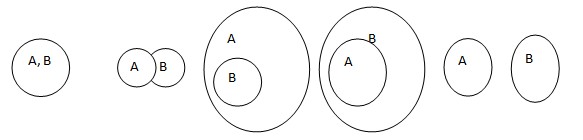          (А) ощущение – (В) отражение;(А) ощущение – (В) восприятие;(А) зрительные ощущения – (В) слуховые ощущения;(А) познание – (В) восприятие;(А) предметность – (В) восприятие;(А) внимание – (В) внимательность;(А) внимание – (В) ориентировочный рефлекс.Попробуйте доказать, что...иллюзии восприятия не могут служить аргументом в пользу непознаваемости мира;восприятие человека не является зеркальной копией того, что существует вне его;образы восприятия одного человека непосредственно не доступны сознанию другого.Укажите, какие условия стимулируют возникновение и поддержание непроизвольного и произвольного внимания при обучении:постановка вопросов; решение небольших задач на протяжении коротких отрезков времени; осознание текущих результатов деятельности в форме внутреннего словесного отчета; особенности воздействующих раздражителей (новизна, абсолютная и относительная сила, контраст, изменение); наилучший распорядок деятельности, создание привычных условий деятельности; использование потребностей и интересов, с удовлетворением которых связан воспринимаемый материал; постановка существенных целей и задач деятельности; расширение круга представлений и развитие у учащихся познавательных интересов.Вариант 4Человек мгновенно может распознать любую фигуру, например квадрат, независимо от того, большой он или маленький, расположен ли вертикально или под углом, нарисован ли он белым цветом на черном фоне или черным на белом фоне или просто очерчен контуром. Более того, человек распознает квадрат даже в том случае, если бумага, на которую он нанесен, наклонена так, что изображение, падающее на сетчатку глаза, выглядит параллелограммом. От какой закономерности восприятия зависит эта способность человека?В чем Вы видите смысл утверждения «гений – это прежде всего внимание» (Ж. Кювье)?Проведите сравнительный анализ моторных теорий внимания Т. Рибо и Н.Н. Ланге.Почему мы мгновенно распознаем лица представителей своей расы и затрудняемся в различении лиц представителей чужой расы?Каким образом Д. Канеману удалось продемонстрировать ограниченность ресурса внимания?В чем биологический смысл явлений адаптации и сенсибилизации?Если рассмотреть глаз только что убитого животного, на сетчатке выступают контуры предмета, который глаз воспринимал непосредственно перед смертью. Прием анализа такого изображения, оставшегося на сетчатке только что погибшего человека, применяется в криминалистике. В старой детективной литературе этот факт неоднократно обыгрывался. В какой мере, на Ваш взгляд, он помогает в расследовании? Можно ли в глазах жертвы разглядеть убийцу?Прочитайте отрывок. Что первично в познавательной деятельности человека: ощущение или восприятие?В ходе первичного и повторяющегося всматривания в предмет происходит истолкование увиденного. Оно основывается на вычленении определенных частей или сегментов предмета, на таком сопоставлении этих частей и элементов, которое позволяет увидеть, «что» является главным и определяющим в предмете. В ходе такого сопоставления частей между собой отдельно или в группе, сопоставления их с целым происходит выяснение соотношений между ними, усмотрение назначения предмета, раскрытие его существенных свойств. При таком рассмотрении некоторые отдельные стороны или качества предмета делаются для нас «ориентирами», которые позволяют лучше всего понять и поэтому по-настоящему увидеть, что такое находится перед нами (П.М. Якобсон).Какие закономерности ощущений раскрываются в примерах В. Джеймса?Раскаты грома и шум бури мы называем более объемистыми, чем скрип грифеля об аспидную доску.Погружение нашего тела в теплую ванну даст более массивное ощущение, чем укол булавкой.Слепорожденные, прозрев, удивляются величине воспринимаемых предметов, которые кажутся им, вопреки ожиданию, слишком большими. Франц рассказывает о пациенте, которого он вылечил от катаракты и которому все казалось большим по сравнению с понятиями, составленными им о величине предметов на основе одного лишь чувства осязания. Движущиеся предметы, особенно одушевленные существа, казались ему необыкновенно большими.Попавшая в ухо мошка, жужжа возле барабанной перепонки, может показаться величиной с бабочку.Из указанных в скобках слов выберите то, которое находится к данному слову в том же отношении, что и в приведенном образце.1) Образец: ВОСПРИЯТИЕ : КОНСТАНТНОСТЬВнимание : ... (возбуждение, интерес, устойчивость, впечатлительность, предметность).2) Образец: ДЕЯТЕЛЬНОСТЬ : ИГРАВнимание : ... (концентрация внимания, восприятие, распределение внимания, сосредоточение сознания, непроизвольное внимание).Методические рекомендацииУважаемый студент!Перед Вами индивидуальные/групповые задания по теме: «Познавательные процессы: память, мышление, воображение, речь». Прежде чем Вы начнете эту работу, прочтите внимательно требования, которые предъявляются к ее содержанию и оформлению:Выберите один из пяти вариантов и напишите письменную работу. Объем – от 3 до 5 стр.Внимательно читайте все вопросы, поставленные в задании, и отвечайте на каждый из них.Задания необходимо переписывать.Ответ должен быть дан рядом с переписанным вопросом.Вариант 1Что включают процессы памяти?Что из процессов памяти является наиболее труднодоступным для изучения?Каков объем информации, хранящейся в кратковременной памяти?Как называется график зависимости забывания логически однородной информации с момента ее полного усвоения? Как называется творческая деятельность, основанная на создании новых образов?По какому параметру различают пассивное и активное воображение? Как называется воспроизведенный субъектом образ предмета, основывающийся на прошлом опыте этого субъекта и возникающий в отсутствие воздействия предмета на органы чувств? В установлении каких связей и отношений между предметами и явлениями состоит сущность процесса мышления? Что является основанием классификации мышления на наглядно-действенное, наглядно-образное и словесно-логическое? Что является центральной особенностью допонятийного мышления? Вариант 2Как называется след памяти?Что входит в число оснований для классификации видов памяти?Как называется явление самопроизвольного улучшения показателей запоминания по прошествии определенного времени?В зависимости от каких факторов различаются ретроактивная и проактивная интерференция?К какому виду относится воображение, которое всегда направлено на решение творческой задачи?При актуализации какого психического процесса могут возникать вегетативные реакции человека?В каком смысле мышление характеризуется как процесс решения задач? В рамках какого направления была предложена первая теория, описывающая процесс мышления?По какому параметру различают теоретическое и эмпирическое мышление?Какие особенности характеризуют речь как средство общения?Вариант 3Одна из первых классификаций памяти предполагала деление памяти на память тела и духа. Кто её автор? В чём различие опосредованной и непосредственной памяти? Какой вид зависимости имеет так называемый эффект края? Какой вид имеет кривая забывания Эббингауза?Как называют «склеивание» различных в повседневной жизни не соединяемых качеств, частей, свойств? Представителями какого направления мышление трактуется как усмотрение (постижение) в отраженных формах реальных тенденций и возможностей отражаемого, которые определяются именно целостностью ситуации? В контексте какого направления психологии мышление рассматривается как процесс формирования связей между стимулом и реакцией, становления практических умений и навыков, связанных с решением задач? Кто выделил конвергентное и дивергентное мышление? Как называется вид мышления, опирающегося на непосредственное восприятие предметов, реальное преобразование в процессе действий с предметами?Перечислите основные виды речи.Вариант 4На какие два типа делится память по степени участия сознания в процессах памяти?Кто исследовал закономерности функционирования памяти на материале трехбуквенных слогов?На какие два типа делится память по эволюционному возрасту?Как называется эффект, который состоит в том, что незавершенное действие запоминается лучше?Как называется увеличение или уменьшение предмета, изменение количества частей или их смещение?Согласно какому направлению психологии мышление не является особым процессом и сводится к простому сочетанию образов памяти?Относительно какого вида мышления считается доказанным, что оно является наиболее поздним продуктом исторического развития мышления?Как называется выделение одной какой-либо стороны, свойства с отвлечением от остальных?Как называется мысленное объединение предметов и явлений по их общим и существенным признакам?Назовите особенности внутренней речи.Вариант 5Что означает понятие «мнемическая направленность»?Какие существуют особенности автобиографической памяти?Что входит в структурную модель памяти Р. Аткинсона?Представители какого направления психологии подчеркивали значение структурирования для запоминания того или иного материала? Что входит в функции воображения?Представителями какого направления психологии изучались бессознательные формы мышления и зависимость мышления от мотивов и потребностей человека?Как называется метод поиска, который со значительной вероятностью позволяет отбирать наиболее удачные способы решения задач?Как называется форма мышления, отражающая связи между предметами или явлениями и утверждающая или отрицающая что-либо?В чём выражается теоретическое мышление как оперирование знаниями?Как различаются категории значения и смысла в психолингвистике?Уважаемый студент!Вам следует выбрать одну из тем и написать контрольную работу. Объем – от 3 до 5 стр. Теория темперамента В.М. Русалова.Теория характера А. Лазурского.Теория способностей В.Д. Шадрикова.Теория личности А.Н. Леонтьева.Теория акцентуаций личности К. Леонгарда.Психодинамическая теория личности З. Фрейда.Индивидуальная теория личности А. Адлера.Аналитическая теория личности К. Юнга.Диспозициональная теория личности Г. Олпорта.Социокультурная теория личности К. Хорни.Социо-гуманистическая теория личности Э. Фромма.Когнитивная теория личности Д. Келли.Социально-когнитивная теория личности А. Бандуры.Феноменологическая теория личности К. Роджерса.План-схема различных свойств человека по Б.Г. Ананьеву.Основные стратегии в современных психологических исследованиях проблем личности (по А.Г. Асмолову).Концепция социального интеллекта Р.Стернберга и Д.Гилфорда.Характеристика особенностей людей с разными темпераментами по В.М. Русалову.Типы акцентуации характера по К.Леонгарду.Учение о способностях Б.М.Теплова.Характеристика основных проблем в изучении индивидных свойств человека (А.Г.Асмолов, Б.Г. Ананьев).Типология современных подходов в изучении личности.РАБОЧАЯ ПРОГРАММА И ФОНД ОЦЕНОЧНЫХ СРЕДСТВ ДИСЦИПЛИНЫ«Актуальные психологические проблемы современного общества»  (открытая часть)Уровень высшего образования: магистратураНаправление (специальность): 37.04.01 ПсихологияНаправленность (профиль) ОПОП ВО: Когнитивная психология						(наименование профиля/специализации/программы)Квалификация (степень) выпускника: Магистр						                    (по ФГОС ВО)Форма обучения: очнаяУчебный план: 2022 года приемаЧасть ОПОП ВО: базоваяМосква, 2022Рабочая программа и фонд оценочных средств дисциплины «Актуальные психологические проблемы современного общества» /сост. О.В. Рубцова – Москва: ФГБОУ ВО МГППУ, 2022. – 26 с.Составители (разработчики):Рубцова Ольга Витальевна, кандидат психологических наук, доцент кафедры «Возрастная психология имени профессора Л.Ф. Обуховой» факультета «Психология образования» ФГБОУ ВО МГППУРецензент (внешний): Шукова Галина Валерьевна, кандидат психологических наук, заместитель директора, Психологический Институт РАОРецензент (внутренний): Шаповаленко Ирина Владимировна, кандидат психологических наук, зав. кафедрой психология имени профессора Л.Ф. Обуховой» факультета «Психология образования» ФГБОУ ВО МГППУПрограмма и фонд оценочных средств (открытая часть) рассмотрены, актуализированы и одобрены на заседании кафедры «Общая психология»Заведующий кафедрой ______________________ /Селиванов В.В./СОГЛАСОВАНО:Фундаментальная библиотека 
ФГБОУ ВОМГППУ, ____________________ /______________________/____.____ 2022ПРИНЯТА и ЗАРЕГИСТРИРОВАНА в Репозитории программ высшего образования ФГБОУ ВО МГППУ на правах электронного учебно-методического изданияРег. № ______________________________, ОГЛАВЛЕНИЕАННОТАЦИЯ	41.	ОБЩАЯ ИНФОРМАЦИЯ О ДИСЦИПЛИНЕ	51.1	Сокращения	51.2	Цели и задачи	51.3	Место дисциплины в структуре ОПОП ВО	51.4	Входные требования	61.5	Выходные требования	62.	СТРУКТУРА И СОДЕРЖАНИЕ ДИСЦИПЛИНЫ	82.1.	Структура и трудоемкость дисциплины	82.2.1.	Тематический план лекционных занятий	92.2.2.	Тематический план семинарских занятий	92.2.3.	Тематический план практических занятий	102.2.4.	Тематический план лабораторных занятий	102.2.5.	Курсовое проектирование (курсовая проект/работа)	103.	УЧЕБНО-МЕТОДИЧЕСКОЕ И ИНФОРМАЦИОННОЕ ОБЕСПЕЧЕНИЕ ДИСЦИПЛИНЫ	104.	МАТЕРИАЛЬНО-ТЕХНИЧЕСКОЕ И ПРОГРАММНОЕ ОБЕСПЕЧЕНИЕ ДИСЦИПЛИНЫ	105.	ТЕКУЩАЯ И ПРОМЕЖУТОЧНАЯ АТТЕСТАЦИЯ. ФОНД ОЦЕНОЧНЫХ СРЕДСТВ (ОТКРЫТАЯ ЧАСТЬ)	115.1. Текущая аттестация. Фонд оценочных средств образовательных результатов	115.1.1.	Фонд оценочных средств по самостоятельной работе обучающихся и содержанию лекционных занятий	135.1.2.	Фонд оценочных средств по содержанию семинарских занятий	135.1.3.	Фонд оценочных средств по содержанию практических занятий	155.1.4.	Фонд оценочных средств по содержанию лабораторных занятий	155.1.5.	Фонд оценочных средств курсового проектирования (выполнения курсовой работы)	165.2.	Промежуточная аттестация. Фонд оценочных средств и критерии оценивания	165.2.1.	Вопросы для экзамена/Вопросы для зачёта(самоконтроль)	165.2.2.	Критерии оценки образовательных результатов обучающихся по дисциплине	166.	КОНТРОЛЬ В ФОРМЕ ТЕСТИРОВАНИЯ	186.1.	Входной контроль	186.2.	Выходной контроль	187.	МЕТОДИЧЕСКИЕ УКАЗАНИЯ ОБУЧАЮЩИМСЯ	207.1.	Организация образовательного процесса по дисциплине	207.2.	Методические рекомендации обучающимся по изучению дисциплины	217.3.	Образовательные технологии	22ПРИЛОЖЕНИЕ	23АННОТАЦИЯДисциплина «Актуальные психологические проблемы современного общества» Блока 1 «Дисциплины (модули)» базовая часть основной профессиональной образовательной программы высшего образования направления подготовки 37.04.01 – Психология (направленность программы «Когнитивная психология») реализуется в модуле  №1 «Теоретико-познавательный» и составлена с учётом Федерального государственного образовательного стандарта высшего образования 37.04.01 Психология, утвержденного приказом Министерства науки и высшего образования Российской Федерации от 29.07.2020 года № 841 и профессиональных стандартов: 01.002 «Педагог-психолог (психолог в сфере образования)», утвержденного приказом Министерства труда и социальной защиты Российской Федерации от 24 июля 2015 года № 514н (рег. № 38575 от 18 августа 2015 года), 03.008 «Психолог в социальной сфере», утвержденного приказом Министерства труда и социальной защиты Российской Федерации от 18 ноября 2013 года № 682н (рег. № 30840 25 декабря 2013 года).Дисциплина «Актуальные психологические проблемы современного общества» относится к базовой части Блока 1 «Дисциплины (модули)», модуль №1 «Теоретико-познавательный». Цель дисциплины – формирование компетенций у обучающихся, обеспечивающих способность к исследовательской (теоретической) и прикладной (практической) профессиональной деятельности в области актуальных психологических проблем современного общества.Задачи дисциплины:Расширение и систематизация знаний в области актуальных психологических проблем современного общество. Расширение знаний в области теоретических подходов к феномену транзитивного (информационного) общества.Расширение знаний в области таких феноменов как модернизация, глобализация, информатизация, технологизация и связанных с ними социально-психологических процессов. Расширение знаний в области проблем современного детства, современной семьи и паттернов родительства.Знакомство со спецификой развития и обучения, связанных с активным использованием ИКТ и повсеместной виртуализацией человеческой жизнедеятельности.За дисциплиной закреплены компетенции: УК-1 - способен осуществлять критический анализ проблемных ситуаций на основе системного подхода, вырабатывать стратегию действий.ОПК-1 – способен организовывать научное исследование в сфере профессиональной деятельности на основе современной методологии.Общая трудоемкость дисциплины «Актуальные психологические проблемы современного общества» составляет 2 зачётные единицы (72 часа), период обучения – 1 семестр, продолжительность обучения – один семестр.Входной контроль: не предусмотрен.Рубежный контроль: проводится в форме контрольной работы.Промежуточная аттестация проводится в форме зачета с оценкой.ОБЩАЯ ИНФОРМАЦИЯ О ДИСЦИПЛИНЕСокращенияГК – групповая консультацияД:– дополнительное учебно-методическое обеспечение (дополнительная литература)ДЕ – дидактическая единицаДОК – дополнительная общекультурные компетенцииДОПК –дополнительная общепрофессиональная компетенцияДПК – дополнительная профессиональная компетенцияЗач. Ед. – зачетная единица (1 зачетная единица равна 36 академическим часам)ИР – индивидуальная работа с обучающимисяЛ – лекцияЛР – лабораторная работаО:– основное учебно-методическое обеспечение (основная литература)ОК – общекультурная компетенцияОПК – общепрофессиональная компетенцияОПОП ВО– основная профессиональная образовательная программа высшего образованияП:– периодические издания из числа учебно-методического обеспеченияПЗ – практическое занятиеПК –профессиональная компетенцияРПД – рабочая программа дисциплиныС – семинарСР – самостоятельная работа обучающегосяФГОС ВО – федеральный государственный образовательный стандарт высшего образованияФГБОУ ВО МГППУ – Федеральное государственное образовательное учреждение высшего образования «Московский государственный психолого-педагогический университет»Э:– электронные ресурсы и базы из числа учебно-методического обеспечения.Цели и задачиЦель дисциплины – формирование компетенций у обучающихся, обеспечивающих способность к исследовательской (теоретической) и прикладной (практической) профессиональной деятельности в области актуальных психологических проблем современного общества.Задачи дисциплины:Расширение и систематизация знаний в области актуальных психологических проблем современного общество. Расширение знаний в области теоретических подходов к феномену транзитивного (информационного) общества.Расширение знаний в области таких феноменов как модернизация, глобализация, информатизация, технологизация и связанных с ними социально-психологических процессов. Расширение знаний в области проблем современного детства, современной семьи и паттернов родительства.Знакомство со спецификой развития и обучения, связанных с активным использованием ИКТ и повсеместной виртуализацией человеческой жизнедеятельности.Место дисциплины в структуре ОПОП ВОДисциплина «Актуальные психологические проблемы современного общества» в структуре основной профессиональной образовательной программы высшего образования (далее – ОПОП ВО) по 37.04.01 – Психология (направленность программы «Когнитивная психология») относится к базовой части Блока 1 «Дисциплины (модули)» учебного плана и реализуется в объеме модуля №1 «Теоретико-познавательный».Место дисциплины в структуре ОПОП ВО определено с учетом Федерального государственного образовательного стандарта высшего образования Федерального государственного образовательного стандарта высшего образования по направлению подготовки 37.04.01 Психология, утвержденного приказом Министерства науки и высшего образования Российской Федерации от 29.07.2020 года № 841 и профессиональных стандартов: 01.002 «Педагог-психолог (психолог в сфере образования)», утвержденного приказом Министерства труда и социальной защиты Российской Федерации от 24 июля 2015 года № 514н (рег. № 38575 от 18 августа 2015 года), 03.008 «Психолог в социальной сфере», утвержденного приказом Министерства труда и социальной защиты Российской Федерации от 18 ноября 2013 года № 682н (рег. № 30840 25 декабря 2013 года).Входные требованияДисциплина «Актуальные психологические проблемы современного общества» не предусматривает наличие к обучающимся входных требований.Выходные требованияВыходные требования к результатам освоения дисциплины обучающимся определяются компетенциями, закрепленными за дисциплиной учебным планом соответствующей ОПОП ВО, а также дополнительными общекультурными компетенциями (в соответствии с ОПОП ВО), сформулированными с учётом целей и задач реализуемой ОПОП ВО, профессионального стандарта высшего образования по направлению подготовки 37.04.01 «Психология» (уровень магистратуры).Образовательные результаты освоения дисциплины обучающимся, представлены в таблице 1.Оценка освоения содержания дисциплины и закрепленных за ней компетенций в рамках промежуточной аттестаций осуществляется в форме зачёта с оценкой. Таблица 1–Компетенции, степень их реализации в дисциплине и образовательные результаты освоения компетенций обучающимисяСТРУКТУРА И СОДЕРЖАНИЕ ДИСЦИПЛИНЫ2.1.	Структура и трудоемкость дисциплиныСтруктура и трудоёмкость дисциплины по видам учебных занятий и разделам представлена в таблицах 2 и 3. Таблица 2–Структура и трудоёмкость дисциплины по видам учебных занятийТаблица 3–Трудоёмкость дисциплины по разделам с распределением по видам учебных занятий по семестру2.2.	Содержание дисциплиныСодержание дисциплины по разделам представлено в таблице 4. Таблица 4–Содержание дисциплины по разделамКроме того, в рамках текущего контроля предусмотрен рубежный контроль знаний на контрольной неделе семестра.Тематический план лекционных занятийТематический план лекционных занятий представлен в таблице 5.1.Таблица 5.1–Темы и трудоемкость лекционных занятийТематический план семинарских занятийТематический план семинарских занятий представлен в таблице 5.2.Таблица 5.2–Темы и трудоемкость семинарских занятийТематический план практических занятийПрактические занятия не предусмотрены учебным планом. Тематический план лабораторных занятийЛабораторные занятия не предусмотрены учебным планом.Курсовое проектирование (курсовая проект/работа)Курсовая работа не предусмотрена учебным планом. УЧЕБНО-МЕТОДИЧЕСКОЕ И ИНФОРМАЦИОННОЕ ОБЕСПЕЧЕНИЕ ДИСЦИПЛИНЫОсновная и дополнительная литература, периодические издания, электронные ресурсы и базы данных, рекомендуемые для освоения дисциплины, указанные в приложении 1.  МАТЕРИАЛЬНО-ТЕХНИЧЕСКОЕ И ПРОГРАММНОЕ ОБЕСПЕЧЕНИЕ ДИСЦИПЛИНЫМатериально-техническое обеспечение учебного процесса по дисциплине определено нормативными требованиями, регламентируемыми приказом Министерства образования и науки РФ №986 от 4 октября 2010 г. «Об утверждении федеральных требований к образовательным учреждениям в части минимальной оснащенности учебного процесса и оборудования учебных помещений», Федеральным государственным образовательным стандартом по направлению подготовки 37.04.01 – Психология (направленность программы «Психология развития»), утвержденным приказом Министерства образования и науки Российской Федерации от 29.07.2020 года № 841.Для проведения всех видов учебных занятий по дисциплине и обеспечения интерактивных методов обучения, необходимы:Столы, стулья (на группу по количеству посадочных мест с возможностью расстановки для круглых столов, дискуссий, прочее); доска интерактивная с рабочим местом (мультимедийный проектор с экраном и рабочим местом); желателен доступ в Интернет.Для реализации дисциплины требуется следующее лицензионное программное обеспечение: Microsoft Office.В соответствие с требованиям ФГОС ВО при реализации настоящей дисциплины ОПОП ВО необходимо также учитывать образовательные потребности обучающихся с ограниченными возможностями здоровья, обеспечивать условия для их эффективной реализации, а также возможности беспрепятственного доступа обучающихся с ограниченными возможностями здоровья к объектам инфраструктуры образовательного учреждения.ТЕКУЩАЯ И ПРОМЕЖУТОЧНАЯ АТТЕСТАЦИЯ. ФОНД ОЦЕНОЧНЫХ СРЕДСТВ (ОТКРЫТАЯ ЧАСТЬ)5.1. Текущая аттестация. Фонд оценочных средств образовательных результатовТекущая аттестация обучающихся по дисциплине является обязательной и проводится в соответствии с Федеральным законом от 29.12.2012 № 273-ФЗ «Об образовании в Российской Федерации» (с изменениями и дополнениями), Уставом ФГБОУ ВО МГППУ, Положением о текущей аттестации ФГБОУ ВО МГППУ.Текущая аттестация по дисциплине осуществляется преподавателем, ведущим учебные занятия.Текущая аттестация по дисциплине осуществляется по индивидуальным и групповым работам, ответам на вопросы на занятиях, с учетом посещаемости всех видов занятий по аттестуемой дисциплине и активности обучающихся в ходе занятий. Кроме того, оценивание обучающегося в рамках текущей аттестации проводится на контрольной неделе. Контрольная неделя проводится в середине осенне-зимнего семестра. Оценивание осуществляется по четырёх балльной системе с выставлением оценок в ведомости: «отлично» - 5. «хорошо» - 4, «удовлетворительно» - 3, «неудовлетворительно» 2, а также балльно-рейтинговой оценки.Результаты контрольной недели оформляются преподавателем в ведомости Рубежного контроля по установленной форме (Приложение I).Фонд оценочных средств (ФОС) образовательных результатов по дисциплине, используемый преподавателем по дисциплине (методы контроля и оценочные средства) предоставлен в форме Паспорта ФОС по дисциплине (таблица 6).Таблица 6–Паспорт фонда оценочных средств дисциплиныВыходной контроль проводится перед промежуточной аттестацией в форме: опроса.Примечание: 1. Количество мероприятий рубежного контроля по текущей аттестации планируется не менее 1.2. Рекомендуется планирование письменных работ в качестве рубежного контроля и на промежуточной аттестации. 3. Количество вариантов должно соответствовать нормативному числу студентов в группе с – 25 человек 4. Методы и средства оценки образовательных результатов, указанные в таблице 6 могут быть заменены преподавателем на другие, исходя из специфики контингента обучающихся, в том числе их образовательного уровня, а также целей и задач ОПОП ВО.Фонд оценочных средств по самостоятельной работе обучающихся и содержанию лекционных занятийФонд оценочных средств в форме вопросов для самоконтроля по самостоятельной работе и содержанию лекционных занятий обучающихся представлен в таблице 7.Таблица 7–Фонд оценочных средств по самостоятельной работе обучающихся и содержанию лекционных занятий (открытая часть)Примечание: * указываются учебно-методические и информационные ресурсы из пункта 3 «Учебно-методическое и информационное обеспечение дисциплины» настоящей программы с указанием типа ресурса (О:-основная литература, Д:-дополнительная литература, П:- периодические издания, Э:- электронные ресурсы и базы; в скобках - порядковый номер по списку).Фонд оценочных средств по содержанию семинарских занятийФонд оценочных средств по содержанию семинарских занятий представлен в таблице8.1.Таблица 8.1–Фонд оценочных средств по содержанию семинарских занятийФонд оценочных средств по содержанию практических занятийФонд оценочных средств по содержанию практических занятий не предусмотрен.Фонд оценочных средств по содержанию лабораторных занятийФонд оценочных средств по содержанию лабораторных занятий не предусмотрен.Фонд оценочных средств курсового проектирования (выполнения курсовой работы)Не предусмотрен.Промежуточная аттестация. Фонд оценочных средств и критерии оцениванияПромежуточная аттестация обучающихся по дисциплине является обязательной и проводится в соответствии с Федеральным законом от 29.12.2012 № 273-ФЗ «Об образовании в Российской Федерации» (с изменениями и дополнениями), Уставом ФГБОУ ВО МГППУ, Положением о текущей аттестации ФГБОУ ВО МГППУ.Вопросы для экзамена/Вопросы для зачёта(самоконтроль)(примерные)Каковы основные особенности транзитивного общества?Дайте характеристику феномену модернизации.Дайте характеристику феномену глобализации.Дайте характеристику феномену информатизации.Расскажите об основных трендах современного родительства.Расскажите о понятии «лоскутной» семьи и ее специфике.Что такое life-long learning и почему оно актуально в современном обществе?Что означает понятие «смешанной реальности»?Каким образом виртуализация влияет на особенности развития и общения современной молодежи?По какой причине в современном обществе наблюдается тенденция к увеличению подросткового периода?Критерии оценки образовательных результатов обучающихся по дисциплинеОценивание обучающегося на промежуточной аттестации в форме зачета с оценкой осуществляется в соответствии с критериями, представленными в таблице 9 и носит балльный характер.Таблица 9 – Критерии оценки образовательных результатов обучающихся на зачете с оценкой по дисциплинеКОНТРОЛЬ В ФОРМЕ ТЕСТИРОВАНИЯВходной контрольВходной контроль не предусмотрен.Выходной контрольВыходной контроль по дисциплине состоит из контрольной работы. Задания к выходному контролю по дисциплине «Актуальные психологические проблемы современного общества» сформированы с целью оценки усвоения обучающимся теоретических знаний, умений по разделам дисциплины (таблица 4). Содержание выходного контроля дисциплины (контрольные задания) и критерии оценки уровня подготовки обучающегося к обучению представлены в таблицах 12 и 13 соответственно.Таблица 10. – Содержание выходного контроля тестовых заданийТаблица 11–Уровни освоения обучающимися содержания дисциплиныОбучающийся не достигший достаточного уровня освоения содержания дисциплины (правильно выполнивший менее 50% заданий по каждой из ДЕ) является не аттестованным по дисциплине. Примеры контрольных заданий выходного контроляЗадание 1Дайте развернутые ответы на вопросы.Почему в современных постиндустриальных обществах наблюдается тенденция к увеличению подросткового периода?Задание 2Дайте определение феномену глобализации.МЕТОДИЧЕСКИЕ УКАЗАНИЯ ОБУЧАЮЩИМСЯОрганизация образовательного процесса по дисциплинеОбразовательный процесс по дисциплине организован в форме учебных занятий (контактная работа (аудиторной и внеаудиторной) обучающихся с преподавателем и самостоятельная работа обучающихся). Учебные занятия представлены следующими видами, включая учебные занятия, направленные на проведение текущего контроля успеваемости:лекции (занятия лекционного типа);семинары, практические занятия, практикумы, лабораторные работы (занятия семинарского типа);групповые консультации;индивидуальные консультации и иные учебные занятия, предусматривающие индивидуальную работу преподавателя с обучающимся;самостоятельная работа обучающихся;занятия иных видов.На учебных занятиях обучающиеся выполняют запланированные настоящей программой отдельные виды учебных работ (см. таблицу 6).Учебное задание (работа) считается выполненным, если оно оценено преподавателем положительно.В рамках самостоятельной работы обучающиеся осуществляют теоретическое изучение дисциплины с учётом лекционного материала(тематический план представлен в таблице 5.1), готовятся к семинарским занятиям (см. таблица 5.2, 5.3, 5.4), выполняют домашнее задания, осуществляют подготовку к зачету.Текущая аттестация по дисциплине. Оценивание обучающегося на занятиях осуществляется в соответствии с соответствующими локальными нормативными актами МГППУ. По итогам текущей аттестации, ведущий преподаватель (лектор) осуществляет допуск обучающегося к промежуточной аттестации.Допуск к промежуточной аттестации по дисциплине. Обучающийся допускается к промежуточной аттестации по дисциплине в случае выполнения им всех заданий и мероприятий, предусмотренных настоящей программой дисциплины в полном объеме. Преподаватель имеет право изменять количество и содержание заданий, выдаваемых обучающимся (обучающемуся). Количество заданий не должно быть меньше численного состава студенческой группы. Допуск обучающегося к промежуточной аттестации по дисциплине осуществляет ведущий преподаватель (лектор).Обучающийся, имеющий учебные задолженности (пропуски учебных занятий, не выполнивший успешно задания(е)) обязан отработать их в полном объеме.Отработка учебных задолженностей по дисциплине. В случае наличия учебной задолженности по дисциплине, обучающийся отрабатывает пропущенные занятия и выполняет запланированные и выданные преподавателем задания. Отработка проводится в период семестрового обучения или в период сессии согласно графику (расписанию) консультаций преподавателя. Обучающийся, пропустивший лекционное занятие, обязан предоставить преподавателю реферативный конспект соответствующего раздела учебной и монографической литературы (основной и дополнительной) по рассматриваемым вопросам в соответствии с настоящей программой (таблица5.1, 6, 7).Обучающийся, пропустивший семинарское занятие, отрабатывает его в форме реферативного конспекта соответствующего раздела учебной и монографической литературы (основной и дополнительной) по рассматриваемым на семинарском/практическом занятии вопросам в соответствии с настоящей программой (таблица5.2, 6, 8.1) или в форме, предложенной преподавателем. Кроме того, выполняет все учебные задания. Учебное задание считается выполненным, если оно оценено преподавателем положительно.Промежуточная аттестация по дисциплине. В качестве формы итогового контроля промежуточной аттестации дисциплины Актуальные психологические проблемы современного общества определен зачет с оценкой. Промежуточная аттестация обучающихся осуществляется в соответствии с соответствующими локальными нормативными актами МГППУ. Оценка знаний обучающегося оценивается по критериям, представленным в пункте 5.2.2. настоящей программы.Методические рекомендации обучающимся по изучению дисциплиныДля успешного обучения обучающийся должен готовиться к лекции, которая является важнейшей формой организации учебного процесса. Лекция:знакомит с новым учебным материалом, разъясняет учебные элементы, трудные для понимания,систематизирует учебный материал,ориентирует в учебном процессе. Подготовка к лекции заключается в следующем:внимательно прочитайте материал предыдущей лекции,выясните тему предстоящей лекции (по тематическому плану, по информации лектора),ознакомьтесь с учебным материалом по учебнику и учебным пособиям,постарайтесь определить место изучаемой темы в своей профессиональной подготовке,запишите возможные вопросы, которые вы зададите лектору на лекции.Подготовка к семинарским занятиям:внимательно прочитайте материал лекций, относящихся к данному семинарскому занятию, ознакомьтесь с учебным материалом по учебнику и учебным пособиям,выпишите основные термины, ответьте на контрольные вопросы по семинарским занятиям, готовьтесь дать развернутый ответ на каждый из вопросов,определите, какие учебные элементы остались для вас неясными и постарайтесь получить на них ответ заранее (до семинарского занятия) во время текущих консультаций преподавателя,выполните домашнее задание.Учтите, что:готовиться можно индивидуально, парами или в составе малой группы (последние являются эффективными формами работы);рабочая программа дисциплины в части целей, перечню знаний, умений, терминов и учебных вопросов может быть использована вами в качестве ориентира в организации обучения.Подготовка к зачету с оценкой. К зачету с оценкой необходимо готовится целенаправленно, регулярно, систематически и с первых дней обучения по данной дисциплине. Попытки освоить дисциплину в период зачётно-экзаменационной сессии, как правило, показывают не удовлетворительные результаты.В самом начале учебного курса познакомьтесь с рабочей программой дисциплины и другой учебно-методической документацией, включающими:перечень знаний и умений, которыми обучающийся должен владеть;тематические планы лекций, семинарских занятий;контрольные мероприятия;учебники, учебные пособия, а также электронные ресурсы;перечень экзаменационных вопросов. Систематическое выполнение учебной работы на лекциях и семинарских занятиях позволит успешно освоить дисциплину и создать хорошую базу для сдачи экзамена.Образовательные технологииПри организации обучения предполагается широкое использование образовательных технологий из числа активных и интерактивных форм, а именно:Проблемное обучениеЭвристическая лекция, семинарТематическая дискуссия(дебаты), в том числе в форме круглого стола, мозгового штурма (мозговой атаки)Игровое проектированиеИНТЕРАКТИВНЫЕ МЕТОДЫ«Круглый стол» организуется следующим образом:Преподавателем формулируются вопросы, обсуждение которых позволит всесторонне рассмотреть проблему;Вопросы распределяются по подгруппам и раздаются участникам для целенаправленной подготовки;Для освещения специфических вопросов могут быть приглашены специалисты (юрист, социолог, психолог, экономист) либо эту роль играет сам преподаватель;В ходе занятия вопросы раскрываются в определенной последовательности.Выступления специально подготовленных студентов обсуждаются и дополняются. Задаются вопросы, студенты высказывают свои мнения, спорят, обосновывают свою точку зрения.«Дискуссия», как особая форма всестороннего обсуждения спорного вопроса в публичном собрании, в частной беседе, споре, реализуется в дисциплине «Философия», как коллективное обсуждение какого-либо вопроса, проблемы или сопоставление информации, идей, мнений, предложений.Целью проведения дискуссии в этом случае является обучение, тренинг, изменение установок, стимулирование творчества и др.В проведении дискуссии используются различные организационные методики:Методика «вопрос – ответ» – разновидность простого собеседования; отличие состоит в том, что применяется определённая форма постановки вопросов для собеседования с участниками дискуссии-диалога.Методика «клиники» – каждый из участников разрабатывает свой вариант решения, предварительно представив на открытое обсуждение свой «диагноз» поставленной проблемной ситуации. Затем это решение оценивается как преподавателем (руководителем), так и специально выделенной для этой цели группой экспертов по балльной шкале либо по заранее принятой системе «принимается – не принимается».Методика «лабиринта» или метод последовательного обсуждения - своеобразная шаговая процедура, в которой каждый последующий шаг делается другим участником. Обсуждению подлежат все решения, даже неверные (тупиковые).Методика «эстафеты» – каждый заканчивающий выступление участник передает слово тому, кому считает нужным.Свободно плавающая дискуссия - когда группа к результату не приходит, но активность продолжается за рамками занятия. В основе такой процедуры групповой работы лежит «эффект Б.В. Зейгарник», характеризующийся высоким качеством запоминания незавершенных действий, когда участники продолжают «домысливать» наедине идеи, которые оказались незавершенными.«Дебаты». В основе «круглого стола» в форме дебатов организуемое как свободное высказывание, обмен мнениями по предложенному студентами тематическому тезису, эта форма «круглого стола» посвящена получению однозначного ответа на поставленный вопрос – «да» или «нет». Причем одна группа (утверждающие) является сторонниками положительного ответа, а другая группа (отрицающие) – сторонниками отрицательного. Внутри каждой из групп могут образовываться 2 подгруппы, одна подгруппа – подбирает аргументы, а вторая – разрабатывает контраргументы. Участники дебатов приводят примеры, факты, аргументируют, логично доказывают, поясняют, дают информацию и т.д. Процедура дебатов не допускает личностных оценок, эмоциональных проявлений. Обсуждается тема, а не отношение к ней отдельных участников. Case-study (анализ конкретных ситуаций, ситуационный анализ) Метод анализа конкретной ситуации (ситуационный анализ, анализ конкретных ситуаций, case-study) – это педагогическая технология, основанная на моделировании ситуации или использования реальной ситуации в целях анализа данного случая, выявления проблем, поиска альтернативных решений и принятия оптимального решения проблем.Ситуационный анализ (разбор конкретных ситуаций, case-study), дает возможность изучить сложные или эмоционально значимые вопросы в безопасной обстановке, а не в реальной жизни с ее угрозами, риском, тревогой о неприятных последствиях в случае неправильного решения. Анализ конкретных ситуаций (case-study) - эффективный метод активизации учебно-познавательной деятельности обучаемых. Ситуация – это соответствующие реальности совокупность взаимосвязанных факторов и явлений, размышлений  и надежд персонажей, характеризующая определенный период или событие и требующая разрешения путем анализа и принятия решения.Учебный процесс должен организовываться таким образом, чтобы практически все учащиеся оказывались вовлеченными в процесс познания. Они имеют возможность понимать и рефлектировать по поводу того, что они знают и думают. Совместная деятельность учащихся в процессе познания, освоения учебного материала означает, что каждый вносит свой особый индивидуальный вклад, идет обмен знаниями, идеями, способами деятельности. Причем, происходит это в атмосфере доброжелательности и взаимной поддержки, что позволяет не только получать новое знание, но и развивает саму познавательную деятельность, переводит ее на более высокие формы кооперации и сотрудничества.Цель обучаемых - проанализировать данные ситуации, найденные решения, использовав при этом приобретенные теоретические знания.Работа в малых группах. Работа в малых группах – одна из самых популярных стратегий, так как она дает всем студентам возможность участвовать в работе, практиковать навыки сотрудничества, межличностного общения (в частности, умение активно слушать, вырабатывать общее мнение, разрешать возникающие разногласия). Сократический диалог. Сократический диалог - построен на задавании особым образом сформулированных, «наведенных» (но не наводящих) вопросов, он имеет давние традиции в преподавании. Данная методика может использоваться в научно-исследовательской работе, в учебном процессе и в практической деятельности. Возможна также организация преподавания в форме отдельных самостоятельных тренингов.Групповое обсуждение. Групповое обсуждение какого-либо вопроса направлено на нахождении истины или достижение лучшего взаимопонимания. На первом этапе группового обсуждения перед студентами ставится проблема (например, правовой казус), выделяется определенное время, в течение которого студенты должны подготовить аргументированный развернутый ответ. На втором этапе группового обсуждения вырабатывается групповое решение совместно с преподавателем.Методические указания по проведению контрольных мероприятий и формированию фонда оценочных средств для студентов с инвалидностьюПо дисциплине «Актуальные психологические проблемы современного общества»  для проведения текущего контроля успеваемости, рубежного контроля и промежуточной аттестации могут быть использованы типовые задания, указанные в рабочей программе дисциплины и в фондах оценочных средств (в открытой и в закрытой частях). Формы текущей аттестации и рубежного контроля для обучающихся с инвалидностью устанавливаются с учетом индивидуальных психофизических особенностей (устно, письменно на бумаге, письменно на компьютере, в форме тестирования и т.п.). При необходимости предусматривается увеличение времени на выполнение задания, а также предоставляется дополнительное время для подготовки ответа.При необходимости текущая аттестация и рубежный контроль может проводиться в несколько этапов.Форма промежуточной аттестации для обучающихся с инвалидностью устанавливаются с учетом индивидуальных психофизических особенностей (устно, письменно на бумаге, письменно на компьютере, в форме тестирования и т.п.). При необходимости предусматривается увеличение времени на подготовку к зачетам и экзаменам, а также предоставляется дополнительное время для подготовки ответа на зачете/экзамене.При необходимости промежуточная аттестация может проводиться в несколько этапов.Фонды оценочных средств по дисциплине «Актуальные психологические проблемы современного общества» (открытая и закрытая части) предусматривают возможность адаптации оценочных средств для обучающихся с инвалидностью:Для лиц с нарушениями зрения:       в печатной форме увеличенным шрифтом,       в форме электронного документа.Для лиц с нарушениями слуха:        в печатной форме,        в форме электронного документа.Для лиц с нарушениями опорно-двигательного аппарата:        в печатной форме,        в форме электронного документа.При необходимости студентам с инвалидностью предоставляется техническая помощь.Приложение: Приложение 1. Учебно-методическое и информационное обеспечение дисциплиныРецензии.Приложение 1УЧЕБНО-МЕТОДИЧЕСКОЕ И ИНФОРМАЦИОННОЕ ОБЕСПЕЧЕНИЕ ДИСЦИПЛИНЫ1.  Основная литератураОбухова Л.Ф. Возрастная психология: Учебник. – Москва : Высшее образование: МГППУ, 2010. – 460 с. – **.Взаимозаменяемо с:Психология подростка: Хрестоматия / под. ред. М.В. Яремчук. – Москва : Изд. АНО «Психологическая электронная библиотека, 2008. – 427 с. – **.2.  Дополнительная литератураПсихология подростка: Полное руководство / под ред. А. А. Реана. – Санкт-Петербург : Прайм-Еврознак, 2003. – 432 с.Поливанова К.Н. Психология возрастных кризисов: Учебное пособие для студ. высших педагогических учебных заведений. – Москва : Академия, 2000. – 184 с. – **.Бауман З. Текучая современность / Зигмунт Бауман ; [пер. с англ. С. А. Комаров]. - Москва [и др.] : Питер, 2008. - 238 с.3. Периодические изданияПсихологическая наука и образование.Теоретическая и экспериментальная психология.4. Электронные ресурсы и базы1. Educational Media International [Электронный ресурс]. – ***. – URL: http://www.tandfonline.com/doi/abs/10.1080/09523987.2011.632274#.UqG7YTKGiM82. European Journal of Personality [Электронный ресурс]. – ***. – URL: http://web.ebscohost.com/ehost/detail?sid=521ad79a-ed12-4725-bf34-7eb36cb82653%40sessionmgr14&vid=1&hid=20&bdata=Jmxhbmc9cnUmc2l0ZT1laG9zdC1saXZl#db=aph&jid=58P3. New Media & Society [Электронный ресурс]. – ***. – URL: http://nms.sagepub.com/4/ Рубцов В.В., Марголис А.А., Гуружапов В.А. Культурно-исторический тип школы (проект разработки) // Психологическая наука и образование. 1996. Том 1. № 4.ФОНД ОЦЕНОЧНЫХ СРЕДСТВ ДИСЦИПЛИНЫАктуальные психологические проблемы современного общества (закрытая часть)Документ подготовлен к рабочей программе и фонду оценочных средств дисциплины (открытая часть), зарегистрированным и внесенным в Репозиторий программ высшего образования ФГБОУ ВО МГППУ на правах электронного учебно-методического издания отделом по учебной работе с регистрационным номером №____________Москва, 2022Фонд оценочных средств дисциплины (закрытая часть) Актуальные психологические проблемы современного общества /сост. Рубцова Ольга Витальевна– Москва: ФГБОУ ВО МГППУ, 2022. – __12_ с.Составители (разработчики):Рубцова Ольга Витальевна, кандидат психологических наук, доцент кафедры «Возрастная психология имени профессора Л.Ф. Обуховой» факультета «Психология образования» ФГБОУ ВО МГППУРецензент (внешний): Шукова Галина Валерьевна, кандидат психологических наук, заместитель директора, Психологический Институт РАОРецензент (внутренний): Ирина Владимировна Шаповаленко, кандидат психологических наук, зав. кафедрой психология имени профессора Л.Ф. Обуховой» факультета «Психология образования» ФГБОУ ВО МГППУФонд оценочных средств дисциплины (закрытая часть) рассмотрен и одобрен на заседании кафедры «Общая психология» Заведующий кафедрой ______________________ / Селиванов В.В.//ПРИНЯТОтдел мониторинга качества профессионального образованияНачальник отдела МКПО _______________ /_____________________/ ____.____ 2022 гПРИНЯТ и ЗАРЕГИСТРИРОВАН в Репозитории программ высшего образования ФГБОУ ВО МГППУ на правах электронного учебно-методического изданияРег. № ______________________________.ОГЛАВЛЕНИЕ1.	ПАСПОРТ ФОНДА ОЦЕНОЧНЫХ СРЕДСТВ (ЗАКРЫТАЯ ЧАСТЬ)	42.	ФОНД ОЦЕНОЧНЫХ СРЕДСТВ ТЕКУЩЕЙ АТТЕСТАЦИИ (РУБЕЖНЫЙ КОНТРОЛЬ) И ПРОМЕЖУТОЧНОЙ АТТЕСТАЦИИ (ЗАКРЫТАЯ ЧАСТЬ)	92.1.	Тестовый материал. Входной контроль.	92.2.	Тестовый материал. Рубежный контроль	92.3.	Выходной контроль.  Материалы контрольной работы.	92.4.	Кейс-задания. Рубежный контроль	92.5.	Кейс-задания. выходной контроль (промежуточная аттестация)	9ПАСПОРТ ФОНДА ОЦЕНОЧНЫХ СРЕДСТВ (ЗАКРЫТАЯ ЧАСТЬ)Уровень высшего образования: магистратураНаправление (специальность): 37.04.01 ПсихологияНаправленность (профиль) ОПОП ВО: Когнитивная психология						(наименование профиля/специализации/программы)Квалификация (степень) выпускника: Магистр						                    (по ФГОС ВО)Форма обучения: очнаяУчебный план: 2022 года приемаЧасть ОПОП ВО: базоваяСтруктура и трудоёмкость дисциплины по видам учебных занятий и разделам представлена в таблице 1.Таблица 1 ––Структура и трудоёмкость дисциплины по видам учебных занятийКомпетенции, степень их реализации в дисциплине и образовательные результаты освоения компетенций обучающимися представлены в таблице 2.Таблица 2– Компетенции, степень их реализации в дисциплине и образовательные результаты освоения компетенций обучающимисяТаблица 3 – Паспорт фонда оценочных средств дисциплиныВыходной контроль проводится перед промежуточной аттестацией в форме: опроса.ФОНД ОЦЕНОЧНЫХ СРЕДСТВ ТЕКУЩЕЙ АТТЕСТАЦИИ (РУБЕЖНЫЙ КОНТРОЛЬ) И ПРОМЕЖУТОЧНОЙ АТТЕСТАЦИИ (ЗАКРЫТАЯ ЧАСТЬ)Тестовый материал. Входной контроль. Не предусмотрен.Тестовый материал. Рубежный контрольНе предусмотрен.Выходной контроль.  Материалы контрольной работы.Контрольная работа предполагает развернутые ответы на вопросы. Примерный перечень вопросовКаковы основные особенности транзитивного общества?Дайте характеристику феномену модернизации.Дайте характеристику феномену глобализации.Дайте характеристику феномену информатизации.Расскажите об основных трендах современного родительства.Расскажите о понятии «лоскутной» семьи и ее специфике.Что такое life-long learning и почему оно актуально в современном обществе?Что означает понятие «смешанной реальности»?Каким образом виртуализация влияет на особенности развития и общения современной молодежи?По какой причине в современном обществе наблюдается тенденция к увеличению подросткового периода?Кейс-задания. Рубежный контрольНе предусмотрены.Кейс-задания. выходной контроль (промежуточная аттестация)Не предусмотрены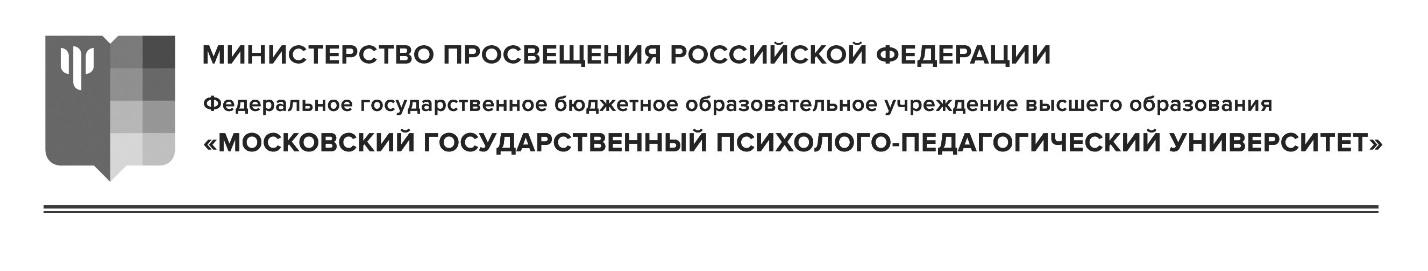 Институт экспериментальной психологииКафедра Общей психологии РАБОЧАЯ ПРОГРАММА И ФОНД ОЦЕНОЧНЫХ СРЕДСТВ ДИСЦИПЛИНЫВОЗРАСТНЫЕ ОСОБЕННОСТИ КОГНИТИВНОГО РАЗВИТИЯ ЛИЧНОСТИ(открытая часть)Уровень высшего образования: магистратураНаправление (специальность): 37.04.01 _ – «Психология»Направленность (профиль) ОПОП ВО: Когнитивная психология с возможностью сетевого обучения____________________(наименование профиля/специализации/программы)Квалификация (степень) выпускника:  магистр						                    (по ФГОС ВО)Форма обучения: очнаяУчебный план: 2021года приёмаДисциплина в структуре ОПОП ВО: Блок 1. Дисциплины (модули) Модуль:  Научные основы когнитивной психологии (вариативная часть)Тип дисциплины:  вариативная Наличие курсовой: нетМосква, 2022Рабочая программа и фонд оценочных средств (открытая часть) дисциплины. Возрастные особенности когнитивного развития личности /сост. Аникина Вероника Геннадьевна – Москва: ФГБОУ ВО МГППУ, 2021. – 34 с.Составитель (разработчик):____________________Аникина В. Г., канд. психол. наук, доцент, доцент                                                                        кафедры общей психологии Института экспериментальной психологии (подпись составителя)Рецензент (внешний): Кисельникова Н.В., канд. психол. наук, доцент, зам. директора по научно-организационному развитию ПИ РАОРецензент (внутренний): Чиркина Р.В., канд. психол. наук, доцент, зав. кафедрой Юридической психологии и права, ФГБОУ ВО МГППУРабочая программам и фонд оценочных средств дисциплины (открытая часть) рассмотрены и одобрены на заседании кафедры общей психологии протокол № 1 от 27.08.2021г.Заведующий кафедрой ______________________ / Селиванов В.В./СОГЛАСОВАНО:Фундаментальная библиотека ФГБОУ ВО МГППУ, ____________________ /______________________/ ____.____ 2022 г.__ПРИНЯТА и ЗАРЕГИСТРИРОВАНА в Репозитории программ высшего образования ФГБОУ ВО МГППУ на правах электронного учебно-методического изданияРег. № ______________________________, ОГЛАВЛЕНИЕАННОТАЦИЯ	51.	ОБЩАЯ ИНФОРМАЦИЯ О ДИСЦИПЛИНЕ	61.1	Сокращения	61.2	Цели и задачи	61.3	Место дисциплины в структуре ОПОП ВО	61.4	Входные требования	71.5	Выходные требования	72.	СТРУКТУРА И СОДЕРЖАНИЕ ДИСЦИПЛИНЫ	102.1.	Структура и трудоемкость дисциплины	102.2.	Содержание дисциплины	102.2.1.	Тематический план лекционных занятий	112.2.2.	Тематический план семинарских занятий	11        2.2.3. Тематический план практических занятий……………………………………………113.	УЧЕБНО-МЕТОДИЧЕСКОЕ И ИНФОРМАЦИОННОЕ ОБЕСПЕЧЕНИЕ ДИСЦИПЛИНЫ (Приложение 1)	123.1.	Основная литература	123.2.	Дополнительная литература	123.3.	Периодические издания	123.4.	Электронные ресурсы и базы	124.	МАТЕРИАЛЬНО-ТЕХНИЧЕСКОЕ И ПРОГРАММНОЕ ОБЕСПЕЧЕНИЕ ДИСЦИПЛИНЫ	135.	ТЕКУЩАЯ И ПРОМЕЖУТОЧНАЯ АТТЕСТАЦИЯ. ФОНД ОЦЕНОЧНЫХ СРЕДСТВ (ОТКРЫТАЯ ЧАСТЬ)	135.1.	Текущая аттестация. Фонд оценочных средств образовательных результатов	135.1.1.	Фонд оценочных средств по самостоятельной работе обучающихся и содержанию лекционных занятий	165.1.2.	Фонд оценочных средств по содержанию семинарских занятий	175.2.	Промежуточная аттестация. Фонд оценочных средств и критерии оценивания	215.2.1.	Вопросы для экзамена	225.2.2.	Критерии оценки образовательных результатов обучающихся по дисциплине	226.	КОНТРОЛЬ В ФОРМЕ ТЕСТИРОВАНИЯ……...………………………………………….236.1.	Входной контроль	236.2.	Выходной контроль	237.	МЕТОДИЧЕСКИЕ УКАЗАНИЯ ОБУЧАЮЩИМСЯ	257.1.	Организация образовательного процесса по дисциплине	257.2.	Методические рекомендации обучающимся по изучению дисциплины	26     7.3. Образовательные технологии……………………………………………………………......27Приложение 1………………………………………………………………………………………....30АННОТАЦИЯДисциплина Возрастные особенности когнитивного развития личности Блока 1 «Дисциплины (модули)» (вариативная часть) основной профессиональной образовательной программы высшего образования направления подготовки (специальности) 37.04.01  –  «Психология» (направленность программы «Когнитивная психология» реализуется в соответствии с Федеральным государственным стандартом высшего образования 37.04.01 Психология, утвержденный  приказом Министерства образования и науки Российской Федерации от "29" июля  2020 г. № 841, зарегистрирован в Минюст России от "21" августа 2020 г.  № 59373.Дисциплина «Возрастные особенности когнитивного развития личности» относится к   вариативной части Блока 1 «Дисциплины (модули)».Цель дисциплины – формирование компетенций у обучающихся, обеспечивающих способность к постановке профессиональных научно-исследовательских задач и их проведению, опираясь на знания о возрастных особенностях когнитивного развития личности.  Задачи дисциплины: –  Познакомить с: возрастными особенностями когнитивного развития личности;отклонениями в развитии когнитивной сферы личности;методологией проведения научного исследования возрастных особенностей когнитивного развития личности.Сформировать представления о:периодизациях развития психики, в том числе когнитивной сферы личности;условиях и факторах отклонения в развитии когнитивной сферы личности; Развить навыки:определения особенностей развития когнитивной сферы личности. За дисциплиной закреплены компетенции: УК- 1 - Способен осуществлять критический анализ проблемных ситуаций на основе системного подхода, вырабатывать стратегию действий.ПКс -3 - Способен описывать структуру познавательных процессов и осуществлять оценку их моделей с учетом классических теорий познания и современным состоянием данной области.Общая трудоемкость дисциплины «Возрастные особенности когнитивного развития личности» по Учебному плану составляет 6 зачётных единицы (216 часа), период обучения –1,2 семестр, продолжительность обучения – два семестра.Входной контроль: не предусмотрен.Выходной контроль: в форме тестированияПромежуточная аттестация проводится в форме зачета с оценкой, экзамена.Зачет с оценкой, экзамен по дисциплине проводится в традиционной форме, в объеме итогового контроля модуля «» (вариативная часть), в котором реализуется данная дисциплина. ОБЩАЯ ИНФОРМАЦИЯ О ДИСЦИПЛИНЕСокращенияГК – групповая консультацияД: – дополнительное учебно-методическое обеспечение (дополнительная литература)ДЕ – дидактическая единицаДОК – дополнительная общекультурные компетенцииДОПК –дополнительная общепрофессиональная компетенцияДПК – дополнительная профессиональная компетенцияЗач. Ед. – зачетная единица (1 зачетная единица равна 36 академическим часам)ИР – индивидуальная работа с обучающимисяКоР – контрольная работаЛ – лекцияЛР – лабораторная работаО: – основное учебно-методическое обеспечение (основная литература)ОК – общекультурная компетенцияОПК – общепрофессиональная компетенцияОПОП ВО – основная профессиональная образовательная программа высшего образованияП: – периодические издания из числа учебно-методического обеспеченияПЗ – практическое занятиеПК – профессиональная компетенцияРПД – рабочая программа дисциплиныС – семинарСР – самостоятельная работа обучающегосяСПР - самостоятельная работа обучающегося под руководством преподавателяФГОС ВО – федеральный государственный образовательный стандарт высшего образованияФГБОУ ВО МГППУ – Федеральное государственное образовательное учреждение высшего об-разования «Московский государственный психолого-педагогический университет»Э: – электронные ресурсы и базы из числа учебно-методического обеспечения.Цели и задачиЦель дисциплины – формирование компетенций у обучающихся, обеспечивающих способность к постановке профессиональных научно-исследовательских задач и их проведению, опираясь на знания о возрастных особенностях когнитивного развития личности.  Задачи дисциплины: –  Познакомить с: возрастными особенностями когнитивного развития личности;отклонениями в развитии когнитивной сферы личности;методологией проведения научного исследования возрастных особенностей когнитивного развития личности.Сформировать представления о:периодизациях развития психики, в том числе когнитивной сферы личности;условиях и факторах отклонения в развитии когнитивной сферы личности; Развить навыки:определения особенностей развития когнитивной сферы личности. Место дисциплины в структуре ОПОП ВОДисциплина Возрастные особенности когнитивного развития личности в структуре основной профессиональной образовательной программы высшего образования (далее – ОПОП ВО) по направлению подготовки 37.03.01 - « Психология» относится к  вариативной части Блока 1 «Дисциплины (модули)» учебного плана и реализуется в объеме. Код дисциплины Б1.В.01.02.Место дисциплины в структуре ОПОП ВО определено с Федеральным государственным стандартом высшего образования 37.04.01 Психология, утвержденный  приказом Министерства образования и науки Российской Федерации от "29" июля  2020 г. № 841, зарегистрирован в Минюст России от "21" августа 2020 г.  № 59373.Обязательным условием реализации дисциплины в структуре ОПОП ВО является предшествующее изучение дисциплин: «Актуальные проблемы современного общества»; «Научные школы и теории в современной психологии» 1.4. Входные требованияДисциплина Возрастные особенности когнитивного развития личности не предусматривает наличие входных требований в части базовых знаний, умений и компетенций в области научной деятельности, что не предполагает реализацию входного контроля в форме тестирования (см. пункт 5 настоящей программы). Выходные требованияВыходные требования к результатам освоения дисциплины обучающимся определяются компетенциями, закрепленными за дисциплиной учебным планом соответствующей ОПОП ВО, а также общепрофессиональными компетенциями (в соответствии с ОПОП ВО), сформулированными с учётом целей и задач реализуемой ОПОП ВО,  Федеральным государственным стандартом высшего образования 37.04.01 Психология, утвержденный  приказом Министерства образования и науки Российской Федерации от "29" июля  2020 г. № 841, зарегистрирован в Минюст России от "21" августа 2020 г.  № 59373.Образовательные результаты освоения дисциплины обучающимся, представлены в таблице 1.Оценка освоения содержания дисциплины и закрепленных за ней компетенций в рамках промежуточной аттестаций осуществляется в форме зачета с оценкой, экзамена. Зачет с оценкой, экзамен по дисциплине  Возрастные особенности когнитивного развития личности проводится в традиционной форме. Таблица 1. Компетенции, степень их реализации в дисциплине и образовательные результаты освоения компетенций обучающимися СТРУКТУРА И СОДЕРЖАНИЕ ДИСЦИПЛИНЫ2.1.	Структура и трудоемкость дисциплиныСтруктура и трудоёмкость дисциплины по видам учебных занятий и разделам представлена в таблицах 2 и 3. Таблица 2. Структура и трудоёмкость дисциплины по видам учебных занятий* в том числе практическая подготовка.Таблица 3. Трудоёмкость дисциплины по разделам с распределением по видам учебных занятий по семестрам2.2.	Содержание дисциплиныСодержание дисциплины по разделам представлено в таблице 4. Таблица 4. Содержание дисциплины по разделам** проведение контрольной работы (Кор) на контрольной неделе семестра*** проведение  самостоятельной работы обучающегося  под руководством преподавателя (СПР)Кроме того, в рамках текущего контроля предусмотрен рубежный контроль знаний на контрольной неделе семестра.Тематический план лекционных занятийТематический план лекционных занятий представлен в таблице 5.1.Таблица 5.1. Темы и трудоемкость лекционных занятийТематический план семинарских занятийТематический план семинарских занятий представлен в таблице 5.2.Таблица 5.2. Темы и трудоемкость семинарских занятийТематический план практических занятийТематический план практических занятий представлен в таблице 5.2.Таблица 5.2. Темы и трудоемкость семинарских занятийУЧЕБНО-МЕТОДИЧЕСКОЕ И ИНФОРМАЦИОННОЕ ОБЕСПЕЧЕНИЕДИСЦИПЛИНЫОсновная и дополнительная литература, периодические издания, электронные ресурсы и базы данных, рекомендуемые для освоения дисциплины, указанные в Приложении 1.  МАТЕРИАЛЬНО-ТЕХНИЧЕСКОЕ И ПРОГРАММНОЕ ОБЕСПЕЧЕНИЕ ДИСЦИПЛИНЫМатериально-техническое обеспечение учебного процесса по дисциплине определено нормативными требованиями, регламентируемыми приказом Министерства образования и науки РФ №986 от 4 октября 2010 г. «Об утверждении федеральных требований к образова­тельным учреждениям в части минимальной оснащенности учебного процесса и оборудования учебных помещений», Федеральным государственным стандартом высшего образования 37.04.01 Психология, утвержденный  приказом Министерства образования и науки Российской Федерации от "29" июля  2020 г. № 841, зарегистрирован в Минюст России от "21" августа 2020 г.  № 59373.Для проведения всех видов учебных занятий по дисциплине и обеспечения интерактивных методов обучения, необходимы:Столы, стулья (на группу по количеству посадочных мест с возможностью расстановки для круглых столов, дискуссий, прочее); доска интерактивная с рабочим местом (мультимедийный проектор с экраном и рабочим местом); желателен доступ в Интернет. Для реализации дисциплины требуется следующее лицензионное программное обеспечение: Microsoft/ Windows.10 ProfessionalВ соответствие с требованиям ФГОС ВО при реализации настоящей дисциплины ОПОП ВО необходимо также учитывать образовательные потребности обучающихся с ограниченными возможностями здоровья, обеспечивать условия для их эффективной реализации, а также возможности беспрепятственного доступа обучающихся с ограниченными возможностями здоровья к объектам инфраструктуры образовательного учреждения.ТЕКУЩАЯ И ПРОМЕЖУТОЧНАЯ АТТЕСТАЦИЯ. ФОНД ОЦЕНОЧНЫХ СРЕДСТВ (ОТКРЫТАЯ ЧАСТЬ) Текущая аттестация. Фонд оценочных средств образовательных результатовТекущая аттестация обучающихся по дисциплине является обязательной и проводится в соответствии с Федеральным законом от 29.12.2012 № 273-ФЗ «Об образовании в Российской Федерации» (с изменениями и дополнениями), Уставом ФГБОУ ВО МГППУ, Положением о текущей аттестации ФГБОУ ВО МГППУ. Текущая аттестация по дисциплине осуществляется преподавателем, ведущим учебные занятия (семинарские). Текущая аттестация по дисциплине осуществляется по индивидуальным и групповым, контрольным и практическим работам (заданиям), ответам на вопросы (самоподготовки, дискуссионным и прочее) на занятиях и иных видов работ.При этом, объектами оценивания выступают:учебная дисциплина (активность на занятиях, своевременность выполнения различных видов заданий, посещаемость всех видов занятий по аттестуемой дисциплине);степень усвоения теоретических знаний по дисциплине;уровень овладения умениями и навыками по всем видам учебной работы, предусмотренными настоящей программой;результаты самостоятельной работы.Кроме того, оценивание обучающегося в рамках текущей аттестации проводится на контрольной неделе (рубежный контроль) 1 раз в семестр (осенне-зимний семестр: 9-11 неделе учебного года, весенне-летний семестр: 31-33 неделе учебного года) в соответствии с распоряжением проректора по профессиональному образованию. Оценивание обучающегося на контрольной неделе проводится преподавателем независимо от наличия или отсутствия обучающегося (по уважительной или неуважительной причине) на занятиях в период проведения контрольной недели. Оценка носит комплексный характер и учитывает достижения обучающегося по основным компонентам учебного процесса за текущий период и его учебную дисциплину. Оценивание обучающегося на контрольной неделе осуществляется по балльно-рейтинговой системе с выставлением оценок в ведомости и указанием количества пропущенных занятий.Фонд оценочных средств (ФОС) образовательных результатов по дисциплине, используемый преподавателем по дисциплине (методы контроля и оценочные средства) предоставлен в форме Паспорта ФОС по дисциплине (таблица 6).Таблица 6. Паспорт фонда оценочных средств дисциплины Таблица 3. Паспорт фонда оценочных средств дисциплины рубежного контроля текущей аттестации и промежуточной аттестацииВыходной контроль проводится перед промежуточной аттестацией в форме: кейс-задания и тестирования (закрытая часть ФОС)Примечание: 1. Количество мероприятий рубежного контроля по текущей аттестации планируется не менее 2.2. Рекомендуется планирование письменных работ в качестве рубежного контроля и на промежуточной аттестации. 3. Количество вариантов должно соответствовать нормативному числу студентов в группе с – 25 человек 4. Методы и средства оценки образовательных результатов, указанные в таблице 6 могут быть заменены преподавателем на другие, исходя из специфики контингента обучающихся, в том числе их образовательного уровня, а также целей и задач ОПОП ВО.Фонд оценочных средств по самостоятельной работе обучающихся и содержанию лекционных занятийФонд оценочных средств в форме вопросов для самоконтроля по самостоятельной работе и содержанию лекционных занятий обучающихся представлен в таблице 7.Таблица 7. Фонд оценочных средств по самостоятельной работе обучающихся и содержанию лекционных занятий (открытая часть)Примечание: * указываются учебно-методические и информационные ресурсы из пункта 3 «Учебно-методическое и информационное обеспечение дисциплины» настоящей программы с указанием типа ресурса (О:-основная литература, Д:-дополнительная литература, П:- периодические издания, Э:- электронные ресурсы и базы; в скобках - порядковый номер по списку).Фонд оценочных средств по содержанию семинарских занятийФонд оценочных средств по содержанию семинарских занятий представлен в таблице 8.1.Таблица 8.1. Фонд оценочных средств по содержанию семинарских занятий Фонд оценочных средств по содержанию  практических занятийФонд оценочных средств по содержанию практических занятий представлен в таблице 8.2.Таблица 8.2. Фонд оценочных средств по содержанию практических занятий Промежуточная аттестация. Фонд оценочных средств и критерии оцениванияПромежуточная аттестация обучающихся по дисциплине является обязательной и проводится в соответствии с Федеральным законом от 29.12.2012 № 273-ФЗ «Об образовании в Российской Федерации» (с изменениями и дополнениями), Уставом ФГБОУ ВО МГППУ, Положением о текущей аттестации ФГБОУ ВО МГППУ. Промежуточная аттестация по дисциплине осуществляется ведущим преподавателем (лектором курса) с привлечением преподавателя/ей, ведущим/х учебные занятия (семинарские).Объектами оценивания выступают:ответ на экзамене;учебная работа и учебная дисциплина обучающегося на занятиях и результаты самостоятельной работы.Экзамен по дисциплине проводится в форме ответов на вопросы к экзамену.Вопросы для зачёта с оценкой (примерные )Развитие психики как предмет исследования. Психология развития и возрастная психология6 цели, задачи, методы исследования. Движущие силы развития психики. Условия и факторы развития психики.Возрастные периодизации развития психики в зарубежной психологии: принципы построения и основные характеристики Возрастные периодизации развития психики в отечественной психологии: принципы построения и основные характеристики6. Особенности развития  ощущения, восприятия, внимания, памяти в младенческом возрасте.7. Особенности развития  мышления, речи в младенческом возрасте.8. Особенности развития в ощущения, восприятия, внимания, памяти раннем детстве.9.  Особенности развития  мышления, речи, воображения в раннем детстве. 10. Особенности развития  ощущения, восприятия, внимания, памяти в дошкольном возрасте.11. Особенности развития  мышления, речи, воображения в дошкольном возрасте.12. Особенности развития  ощущения, восприятия, внимания, памяти в  младшем школьном возрасте.13. Особенности развития  мышления, речи, воображения в  младшем школьном возрасте.14. Особенности развития  ощущения, восприятия, внимания, памяти в  раннем подростковом возрасте. 15. Особенности развития  мышления, речи, воображения в  раннем подростковом возрасте.16. Особенности развития  восприятия, внимания, памяти, мышления, речи, воображения в старшем подростковом возрасте.17. Особенности развития познавательных процессов в юношеском возрасте. 18. Особенности развития когнитивной сферы во взрослом возрасте.Вопросы для экзамена (примерные )Психология развития и возрастная психоло-гия6 цели, задачи, методы исследования. Движущие силы, условия и факторы развития психики. Принципы построения и основные характеристики возрастных периодизаций развития психики в зарубежной психологии. Принципы построения и основные характеристики возрастных периодизаций развития психики в отечественной психологии. Особенности развития когнитивной сферы в младенческом возрасте и раннем детстве.Особенности развития когнитивной сферы в раннем детстве.Особенности развития когнитивной сферы в  дошкольном возрасте.Особенности развития когнитивной сферы в младшем школьном возрасте.Особенности развития когнитивной сферы в  младшем подростковом подростковом возрасте.Особенности развития когнитивной сферы в  старшем подростковом возрасте.Особенности развития когнитивной сферы в  раннем юношеском возрасте.Особенности развития когнитивной сферы в  юношеском возрасте.Особенности развития когнитивной сферы во ранней взрослости. Особенности развития когнитивной сферы во взрослости.Особенности развития когнитивной сферы в пожилом возрасте.Современные представления о нормальном и отклоняющемся развитии.Факторы и условия отклоняющегося развития. Психологические закономерности дизонтогенеза. Классификация психическогого дизонтогенеза по В.В. Лебединскому. Классификация психическогого дизонтогенеза по М.М Семаго, Н.Я. Семаго).Модель отклоняющегося развития по М.М Семаго, Н.Я. Семаго. Типология отклоняющегося развития по М.М Семаго, Н.Я. Семаго.Недостаточное развитие: особенности развития личностной сферы.Недостаточное развитие: особенности развития когнитивной сферы.Асинхронное развитие: особенности развития личностной сферы.Асинхронное развитие: особенности развития когнитивной сферы.Повреждённое развитие: особенности развития  личностной сферыПовреждённое развитие: особенности развития когнитивной сферы.Дефицитарное развитие: особенности развития  личностной сферыДефицитарное развитие: особенности развития когнитивной сферы.Основные подходы  и  принципы корректировки недостаточного развития.Основные подходы  и  принципы корректировки асинхронного развития.Основные подходы  и  принципы корректировки  поврежденного развития.Основные подходы  и  принципы корректировки дефицитарного развития.Критерии оценки образовательных результатов обучающихся по дисциплинеОценивание обучающегося на промежуточной аттестации в форме экзамена осуществляется в соответствии с критериями, представленными в таблицах 9.1 и носит балльный характер.Таблица 9 – а) Критерии оценки образовательных результатов обучающихся на экзамене по дисциплинеТаблица 9 – б) Критерии оценки образовательных результатов обучающихся на зачете с оценкой по дисциплинеКОНТРОЛЬ В ФОРМЕ ТЕСТИРОВАНИЯВходной контрольВходной контроль в рамках освоения дисциплины не предусмотрен. Выходной контрольВыходной контроль по дисциплине состоит из тестирования. Рубежный контроль осуществляется с помощью контрольных работ. Темы контрольных работ по дисциплине «Возрастные особенности когнитивного развития личности» сформированы с целью оценки усвоения обучающимся теоретических знаний, умений по разделам дисциплины (таблица 4) и представлены в ФОСе по данной дисциплине. Содержание выходного контроля дисциплины  (кейс-задания, тестирование) и критерии оценки уровня подготовки обучающегося к обучению представлены в таблицах 12 и 13 соответственно.Таблица 12. Содержание выходного контроля тестовых заданий Таблица 13. Уровни освоения обучающимися содержания дисциплиныОбучающийся не достигший достаточного уровня освоения содержания дисциплины (правильно выполнивший менее 50% заданий по каждой из ДЕ) является не аттестованным по дисциплине.   Пример варианта контрольной работы Раздел 1. Вариант 1Факторы развития психики в онтогенезе. Особенности развития когнитивной сферы в поздней взрослости. Примеры тестового заданияВопрос 1Сензитивным периодом развития речи является: период с 1-3 летпериод с 6-11 летпериод с 3-6 летпериод с 16-18 летМЕТОДИЧЕСКИЕ УКАЗАНИЯ ОБУЧАЮЩИМСЯ Организация образовательного процесса по дисциплине	Образовательный процесс по дисциплине организован в форме учебных занятий (контактная работа (аудиторной и внеаудиторной) обучающихся с преподавателем и самостоятельная работа обучающихся). Учебные занятия представлены следующими видами, включая учебные занятия, направленные на проведение текущего контроля успеваемости: лекции (занятия лекционного типа);семинары;групповые консультации;индивидуальные консультации и иные учебные занятия, предусматривающие индивидуальную работу преподавателя с обучающимся;самостоятельная работа обучающихся;занятия иных видов.На учебных занятиях обучающиеся выполняют запланированные настоящей программой отдельные виды учебных работ (см. таблицу 6). Учебное задание (работа) считается выполненным, если оно оценено преподавателем положительно.В рамках самостоятельной работы обучающиеся осуществляют теоретическое изучение дисциплины с учётом лекционного материала (тематический план представлен в таблице 5.1), готовятся к семинарским занятиям (см. таблица 5.2, 5.3, 5.4), выполняют домашнее задания, осуществляют подготовку к экзамену.Содержание дисциплины, виды, темы учебных занятий и форм контрольных мероприятий дисциплины представлены в разделах 2.2. и 5.1. настоящей программы.Текущая аттестация по дисциплине. Оценивание обучающегося на занятиях осуществляется в соответствии с положением о текущей аттестации обучающихся в ФГБОУ ВО МГППУ с использованием балльно-рейтинговой системы ФГБОУ ВО МГППУ. По итогам текущей аттестации, ведущий преподаватель (лектор) осуществляет допуск обучающегося к промежуточной аттестации.Допуск к промежуточной аттестации по дисциплине. Обучающийся допускается к промежуточной аттестации по дисциплине в случае выполнения им всех заданий и мероприятий, предусмотренных настоящей программой дисциплины в полном объеме. Преподаватель имеет право изменять количество и содержание заданий, выдаваемых обучающимся (обучающемуся), исходя из контингента (уровня подготовленности). Допуск обучающегося к промежуточной аттестации по дисциплине осуществляет ведущий преподаватель (лектор).Обучающийся, имеющий учебные (академические) задолженности (пропуски учебных занятий, не выполнивший успешно задания (е)) обязан отработать их в полном объеме.Отработка учебных (академических) задолженностей по дисциплине. В случае наличия учебной (академической) задолженности по дисциплине, обучающийся отрабатывает пропущенные занятия и выполняет запланированные и выданные преподавателем задания. Отработка проводится в период семестрового обучения или в период сессии согласно графику (расписанию) консультаций преподавателя. Обучающийся, пропустивший лекционное занятие, обязан предоставить преподавателю реферативный конспект соответствующего раздела учебной и монографической литературы (основной и дополнительной) по рассматриваемым вопросам в соответствии с настоящей программой (таблица 5.1, 6, 7).Обучающийся, пропустивший семинарское занятие, отрабатывает его в форме реферативного конспекта соответствующего раздела учебной и монографической литературы (основной и дополнительной) по рассматриваемым на семинарском занятии вопросам в соответствии с настоящей программой (таблица 5.2, 6, 8.1) или в форме, предложенной преподавателем. Кроме того, выполняет все учебные задания. Учебное задание считается выполненным, если оно оценено преподавателем положительно.Преподаватель имеет право снизить бальную (в том числе рейтинговую) оценку обучающемуся за невыполненное в срок задание (по неуважительной причине).Промежуточная аттестация по дисциплине. В качестве формы итогового контроля промежуточной аттестации дисциплины  «Основы научно-исследовательской деятельности» и определен экзамен. Экзамен по дисциплине «Основы научно-исследовательской деятельности» может проводится как в традиционной форме, так и в форме тестирования, в том числе в объеме итогового контроля модуля №6 «Основы научной деятельности» , в котором она реализуется. тестирование осуществляет отдел мониторинга качества профессионального образования в присутствии ведущего преподавателя. Ведущий преподаватель подтверждает результаты тестирования личной подписью в ведомости. Промежуточная аттестация обучающихся осуществляется в соответствии с положением о промежуточной аттестации обучающихся в ФГБОУ ВО МГППУ и оценивается: на экзамене – 5, отлично; 4, хорошо; 3, удовлетворительно; 2, не удовлетворительно и рейтинговых баллов, назначаемых в соответствии с принятой в ФГБОУ ВО МГППУ балльно-рейтинговой системой (см. пункт 5.2.2. настоящей программы)Экзамен принимает ведущий преподаватель (лектор). Экзамен проводится в устной форме по билетам. Количество вопросов в экзаменационном билете – 2. Экзаменатору предоставляется право задавать обучающимся дополнительные вопросы сверх билета, в объеме содержания дисциплины.Оценка знаний обучающегося оценивается по критериям, представленным в пункте 5.2.2. настоящей программы.Методические рекомендации обучающимся по изучению дисциплиныДля успешного обучения обучающийся должен готовиться к лекции, которая является важнейшей формой организации учебного процесса. Лекция:знакомит с новым учебным материалом, разъясняет учебные элементы, трудные для понимания,систематизирует учебный материал,ориентирует в учебном процессе. Подготовка к лекции заключается в следующем:внимательно прочитайте материал предыдущей лекции,выясните тему предстоящей лекции (по тематическому плану, по информации лектора),ознакомьтесь с учебным материалом по учебнику и учебным пособиям,постарайтесь определить место изучаемой темы в своей профессиональной подготовке,запишите возможные вопросы, которые вы зададите лектору на лекции.Подготовка к семинарским занятиям:внимательно прочитайте материал лекций, относящихся к данному семинарскому занятию, ознакомьтесь с учебным материалом по учебнику и учебным пособиям,выпишите основные термины, ответьте на контрольные вопросы по семинарским занятиям, готовьтесь дать развернутый ответ на каждый из вопросов,определите, какие учебные элементы остались для вас неясными и постарайтесь получить на них ответ заранее (до семинарского занятия) во время текущих консультаций преподавателя,выполните домашнее задание.Учтите, что:готовиться можно индивидуально, парами или в составе малой группы (последние являются эффективными формами работы);рабочая программа дисциплины в части целей, перечню знаний, умений, терминов и учебных вопросов может быть использована вами в качестве ориентира в организации обучения.Подготовка к экзамену. К экзамену необходимо готовится целенаправленно, регулярно, систематически и с первых дней обучения по данной дисциплине. Попытки освоить дисциплину в период зачётно-экзаменационной сессии, как правило, показывают не удовлетворительные результаты.В самом начале учебного курса познакомьтесь с рабочей программой дисциплины и другой учебно-методической документацией, включающими:перечень знаний и умений, которыми обучающийся должен владеть;тематические планы лекций, семинарских занятий;контрольные мероприятия;учебники, учебные пособия, а также электронные ресурсы;перечень экзаменационных вопросов.После этого у вас должно сформироваться чёткое представление об объеме и характере знаний и умений, которыми надо будет овладеть по дисциплине. Систематическое выполнение учебной работы на лекциях и семинарских занятиях позволит успешно освоить дисциплину и создать хорошую базу для сдачи экзамена. Образовательные технологии	При организации обучения по дисциплине «Возрастные особенности когнитивного развития личности» преподаватель должен обратить особое внимание на организацию семинарских занятий и самостоятельной работы обучающихся, поскольку курс предполагает широкое использование образовательных технологий из числа активных и интерактивных форм, а именно:Проблемное обучение (лекции, семинары);Тематическая дискуссия; Анализ конкретных ситуаций.Проблемное обучение - организованный педагогом способ активного взаимодействия субъекта с проблемно-представленным содержанием обучения, в ходе которого он приобщается к объективным противоречиям научного знания и способам их решения. В психологической литературе проблемное обучение  рассматривается как  система методов  и средств обучения, основой которого выступает моделированиереального творческого процесса за счет создания проблемной ситуации и управления поиском решения проблемы. В проблемной лекции, новый теоретический материал подается как неизвестное, которое необходимо открыть, решил вши проблемную ситуацию. Задача педагога заключается в необходимости прогнозировать проблемную стратегию обучения, обеспечить участие студентов в анализе возникшего противоречия, привлекать их к решению проблем них ситуаций, учить выдвигать оригинальные пути их решения, учить анализировать полученную новую информацию в свете известных теорий, выдвигать гипотезы и использовать различные методы для их решения.Дискуссия в образовательном процессе – форма организации обучения и способ работы с содержанием учебного материала, которая  представляет собой организуемый преподавателем обмен мнениями, в котором учащиеся отстаивает личные, субъективные точки зрения по изучаемому вопросу. Цель дискуссии – сформировать у учащихся глубокие и разносторонние представления о теории, идеях, закономерностях, обобщениях и т.д. В дискуссии формируются навыки взаимодействия, творческое отношение к поиску истины. Этапы дискуссии: Подготовительный этап. Подготовительный этап, как правило, начинается за 7-10 дней до проведения дискуссии.Основной этап. Этап подведения итогов и анализа дискуссии.Анализ конкретной ситуации – это детальное исследование реальной или искусственно сконструированной ситуации для выявления проблем и причин, вызвавших её и для оптимального и оперативного её разрешения.Приложение: Рецензии.Заведующий кафедрой ________________  В.В. Селиванов,  доктор психол. наук, профессорСоставитель (разработчики):____________________________      В.Г. Аникина, кандидат психологических наук, доцент, доцент кафедры общей психологии (подпись составителя)3459_ZAG_КЕА									Приложение 1УЧЕБНО-МЕТОДИЧЕСКОЕ И ИНФОРМАЦИОННОЕ ОБЕСПЕЧЕНИЕ ДИСЦИПЛИНЫОсновная литератураШаповаленко, И.В. Психология развития и возрастная психология [Электронный ресурс] : учебник и практикум для вузов / И.В. Шаповаленко. – 3-е изд., перераб. и доп. – Москва : Юрайт, 2022. –  457 с. – * ; ***. – URL: https://urait.ru/bcode/488839 (дата обращения: 20.04.2022).Руденский, Е.В. Психология отклоняющегося развития [Электронный ресурс] : учебное пособие для вузов / Е.В. Руденский. – 2-е изд., испр. и доп. – Москва : Юрайт, 2022. –  392 с. – * ; ***. – URL: https://urait.ru/bcode/496087 (дата обращения: 20.04.2022).Холодная, М. А.  Когнитивная психология. Когнитивные стили : учебное пособие для вузов / М. А. Холодная. – 3-е изд. – Москва : Юрайт, 2022.  – 307 с. – * ; ***. URL: https://urait.ru/bcode/493960 (дата обращения: 20.04.2022). Дополнительная литератураВыготский, Л.С. Вопросы детской психологии / Л.С. Выготский. – Санкт-Петербург : Перспектива, 2020. – 224 с. – **. Выготский, Л.С. Мышление и речь / Л.С. Выготский. – Санкт-Петербург : Питер, 2021. – 432 с. – **. Ларина, Г.С. Когнитивные процессы в преподавании: связь с достижениями учащихся в математике / Г.С. Ларина, А.В. Капуза // Вопросы образования : ежеквартальный научно-образовательный журнал / ред. Я.И. Кузьминов. – 2020. – № 1. – С. 70–96. – **.Молчанов, С.В. Психология подросткового и юношеского возраста   [Электронный ресурс] : учебник для вузов / С.В. Молчанов. – Москва : Юрайт, 2022. – 351 с. – * ; ***. – URL: https://urait.ru/bcode/489235 (дата обращения: 20.04.2022).Обухова, Л.Ф. Возрастная психология  [Электронный ресурс] : учебник для среднего профессионального образования / Л.Ф. Обухова. – Москва : Юрайт, 2022. – 460 с. – * ; ***. – URL: https://urait.ru/bcode/490010 (дата обращения: 20.04.2022).Специальная психология [Электронный ресурс] : учебник для вузов. В 2 т. Том 1 / В.И. Лубовский [и др.]. – 7-е изд., перераб. и доп. – Москва : Юрайт, 2022. – 428 с. – * ; ***. – URL: https://urait.ru/bcode/490758 (дата обращения: 20.04.2022).Специальная психология [Электронный ресурс] : учебник для вузов. В 2 т. Том 2 / В.И. Лубовский [и др.]. – 7-е изд., перераб. и доп. – Москва : Юрайт, 2022. – 274 с. – * ; ***. – URL: https://urait.ru/bcode/490759 (дата обращения: 20.04.2022).Периодические изданияPSYCHOTHERAPY [Электронный ресурс] : журнал. – URL: http://www.oppl.ru/izdaniya-ppl/jurnal-psychotherapy.html (дата обращения: 20.04.2022).Вопросы психологии [Электронный ресурс] : научный журнал. – **. – URL: http://www.voppsy.ru (дата обращения: 20.04.2022).Электронные ресурсы и базыПсихея [Электронный ресурс] : информационный портал. – URL: http://www.psycheya.ru/(дата обращения: 20.04.2022).Университетская библиотека Online [Электронный ресурс]. – ***. – URL: http://biblioclub.ru/index.php?page=main (дата обращения: 21.04.2022). PsyJournals.ru [Электронный ресурс] : портал психологических изданий. – ***. – URL: http://psyjournals.ru/ (дата обращения: 20.04.2022).Факультет экспериментальной психологииКафедра Общей психологииФОНД ОЦЕНОЧНЫХ СРЕДСТВ ДИСЦИПЛИНЫВОЗРАСТНЫЕ ОСОБЕННОСТИ КОГНИТИВНОГО РАЗВИТИЯ ЛИЧНОСТИ(закрытая часть)Документ подготовлен к рабочей программе и фонду оценочных средств (открытая часть), зарегистрированной и внесенной в Репозиторий программ высшего образования ФГБОУ ВО МГППУ на правах электронного учебно-методического издания отделом по учебной работе с регистрационным номером №____________ Москва, 2022Фонд оценочных средств дисциплины (закрытая часть) «Возрастные особенности когнитивного развития личности»/ сост. Аникина В.Г.  – Москва: ФГБОУ ВО МГППУ, 2022. –  26 с.Составитель (разработчик):____________________Аникина Вероника Геннадьевна, кандидат психол. наук, доцент, доцент  кафедры общей психологии Института экспериментальной психологии, ФГБОУ ВО МГППУ(подпись составителя)Рецензент (внешний): Кисельникова Н.В., канд. психол. наук, доцент, зам. директора по научно-организационному развитию ПИ РАОРецензент (внутренний): Чиркина Р.В., канд. психол. наук,,  доцент, зав. кафедрой Юридической психологии и права, ФГБОУ ВО МГППУПРИНЯТОтдел мониторинга качества профессионального образованияНачальник отдела МКПО _______________ /Л.М. Прокопьева/ ____.____ 202__гПРИНЯТ и ЗАРЕГИСТРИРОВАН в Репозитории программ высшего образования ФГБОУ ВО МГППУ на правах электронного учебно-методического изданияРег. № ______________________________.ОГЛАВЛЕНИЕ1.	ПАСПОРТ ФОНДА ОЦЕНОЧНЫХ СРЕДСТВ (ЗАКРЫТАЯ ЧАСТЬ)	52.	ФОНД ОЦЕНОЧНЫХ СРЕДСТВ ТЕКУЩЕЙ АТТЕСТАЦИИ (РУБЕЖНЫЙ КОНТРОЛЬ)  ………………………………………………………………………………….......102.1.	Контрольная работа.Рубежный контроль	10   2.2.     Тестовые задания. Выходной контроль……………………………………………………  12ПАСПОРТ ФОНДА ОЦЕНОЧНЫХ СРЕДСТВ (ЗАКРЫТАЯ ЧАСТЬ)Уровень высшего образования: магистратураНаправление (специальность): 37.04.01 _ – «Психология»Направленность (профиль) ОПОП ВО: Когнитивная психология с возможностью сетевого обучения____________________(наименование профиля/специализации/программы)Квалификация (степень) выпускника:  магистр						                    (по ФГОС ВО)Форма обучения: очнаяУчебный план: 2021года приёмаДисциплина в структуре ОПОП ВО: Блок 1. Дисциплины (модули)Модуль: Научные основы когнитивной психологии (вариативная часть)Тип дисциплины:  вариативная Наличие курсовой: нетСтруктура и трудоёмкость дисциплины по видам учебных занятий и разделам (таблица 1).Компетенции, степень их реализации в дисциплине и образовательные результаты освоения компетенций обучающимися (таблица 2)Формы контроля и оценочные средства рубежного контроля текущей аттестации и промежуточной аттестации (таблица 3).Таблица 2. Структура и трудоёмкость дисциплины по видам учебных занятийТаблица 1. Компетенции, степень их реализации в дисциплине и образовательные результаты освоения компетенций обучающимися Таблица 3. Паспорт фонда оценочных средств дисциплины рубежного контроля текущей аттестации и промежуточной аттестацииВыходной контроль проводится перед промежуточной аттестацией в форме: кейс-задания и тестирования (закрытая часть ФОС)Примечание: 1. Количество мероприятий рубежного контроля по текущей аттестации планируется не менее 2.2. Рекомендуется планирование письменных работ в качестве рубежного контроля и на промежуточной аттестации. 3. Количество вариантов должно соответствовать нормативному числу студентов в группе с – 25 человек 4. Методы и средства оценки образовательных результатов, указанные в таблице 6 могут быть заменены преподавателем на другие, исходя из специфики контингента обучающихся, в том числе их образовательного уровня, а также целей и задач ОПОП ВО.ФОНД ОЦЕНОЧНЫХ СРЕДСТВ ТЕКУЩЕЙ АТТЕСТАЦИИ                                (РУБЕЖНЫЙ КОНТРОЛЬ)2.1. Контрольные материалы. Рубежный контрольДанная дисциплина содержит 2 дидактические единицы, которые позволяют студентам освоить следующие компетенции: УК-1.1 - Определяет стратегию действий основе критического анализа и системного подходаПКс -3.1 - Демонстрирует знание структур познавательных процессов и их моделей с учетом классических теорий познания и современным состоянием данной области.	Рубежный контроль по Разделу 1 проводится  путем оценивания выполнения контрольной работы. Задания для контрольной работы приведены ниже.   Вариант №1Изучение особенностей развития когнитивной сферы раннем детстве в отечественной психологии. Возрастная периодизация Ж. Пиаже. Вариант №2Изучение особенностей развития когнитивной сферы в дошкольном возрасте и младшем школьном возрасте. Возрастная периодизация Давыдова –Эльконина.Вариант №3Изучение особенностей развития когнитивной сферы в младшем школьном возрасте. Возрастная периодизация Э. Эриксона. Вариант №4Изучение особенностей развития когнитивной сферы в  подростковом возрасте. Возрастная периодизация .Рубежный контроль по Разделу 2  проводится  путем оценивания выполнения контрольной работы. Задания для контрольной работы приведены нижеВариант №5 Современные представления о нормальном и отклоняющемся развитии. Недостаточное развитие: особенности развития когнитивной сферы. Вариант №6Психологические закономерности дизонтогенеза.  Асинхронное развитие: особенности развития когнитивной сферы.Вариант №7Классифика-ция психическогого дизонтогенеза (В.В. Лебединский, М.М Семаго, Н.Я. Семаго). Повреждённое развитие: особенности развития когнитивной сферы.Вариант №8Модель отклоняющегося развития по М.М Семаго, Н.Я. Семаго.. Дефицитарное развитие: особенности развития когнитивной сферы. 2.2.Тестовый материал. Выходной контрольИнформационная карта тестового материала и спецификация теста представлена в таблице 4 и 5.Таблица 4. Информационная карта тестового материалаТаблица 5. Спецификация тестаТестовые задания Факторы развития психики: биологический (наследственность, врождённость), социальный (социальные институты, нация, общество и т.д.)наследственность и врождённостьсоциальные отношения.культура. Основными процессами адаптации по Ж. Пиаже являются : аккомодация, ассимиляция  рефлексия, памятьэмпирический опыт, обобщениесравнение, мышление.Адаптация по Ж. Пиаже это:включение и приспособление к новой информации, способствующие пониманию понимание способов познаниявыработка навыковпостроение когнитивных картЖ. Пиаже определял интеллект как: гибкое одновременно устойчивое структурное равновесие поведения… являющийся по своему существу системой наиболее жизненных и активных операцийнабор мыслительных операцийсистема информации о мирекоммуникативный опытСенсомоторная стадия развития интеллекта это период: от рождения до 2 лет с 2 до 7 лет   с 1-3 лет с рождения до 3 лет Дооперациональная стадия развития интеллекта: от 2 до  6 летс 6 до 15 лет  с 2 до 7 лет с рождения до 2 летОперациональная стадия развития интеллекта: от 6 до  11 летс 3 до 7 лет  с 2 до 7 лет с рождения до 2 лет Стадия формальных операций:  От 12 до 15 летс 6 до 15 лет  с 2 до 7 лет с рождения до 2 летВедущая деятельность это: деятельность, выполнение которой определяет формирование основных психологических новообразований человека на данной ступени развития его личностиспециально разработанный алгоритм поведенияспецифическая деятельностьпрофессиональная деятельностьВедущая деятельность в младенческом возрасте: эмоциональное общение со взрослымманипулирование с предметамииграосвоение речи Ведущая деятельность в раннем детстве: предметно-орудийная деятельность игровая деятельностьобщение со взрослымучебная деятельность Ведущая деятельность в дошкольном возрасте:сюжетно-ролевая играучебаманипулирование с предметамиобщение со сверстникамиВедущая деятельность в младшем школьном возрасте: учебаобщениесюжетно-игроваяманипулятивная  Ведущая деятельность в  подростковом возрасте: общение со сверстниками учебатрудовая деятельностьигровая деятельностьВедущая деятельность в ранней юности: учебно-профессиональная деятельностьобщение со сверстниками учебатрудовая деятельностьВозрастная периодизация, в которой критерием развития психики  является смена ведущей деятельности разработана: В.В. Давыдовым, Э.Д. ЭльконинымЛ.С. ВыготскимА.Р. ЛуриейА.Н. Леонтьев Векторы развития психики (отечественная школа): произвольность, оппосредованность, дифференциация, социализацияадаптивность, усложнение, произвольность, уровневостьдифференцированность, социальность, системность, уровневостьпроизвольность, постоянство, непроизвольность, диффернцированностьРазвитие видов памяти в онтогенезе представлено следующими видами: наглядно-действенная, образная, словесно-логическаямеханическая, эмоциональная, кратковременнаяабстрактная, образная, механическаяобразная, словесно-логическая, долговременная Произвольность памяти формируется к:10-11 годам. 7 годам15 лет.18 годамАвтобиографическая память связана с развитием:самосознаниямышлениявосприятияощущенийПо длительности удержания информации память делится:оперативную, кратковременную, долговременнуюпроизвольную, краткосрочную, долговременнуюоперативную, кратковременную, автобиографическуюпроизвольную, непроизвольную, автобиографическую Ортогенетическое развитие мышления представлено следующей последовательностью: наглядно-действенное, наглядно- образное, словесно-логическое, абстрактно-логическое сенсорное, образное, словесно-логическое, абстрактноенаглядно-действенное, образное, словесно-логическое, конструктивноеобразное, словесно-логическое, абстрактное, аналитическое К индивидуальным особенностям мышления относятся:  продуктивность, инициативность, сообразительностьгибкость, абстрактность, обобщённостьклассификация, сравнение, быстротаглубина, оригинальность, сравнение К речевым формам мышления относят: понятие, сравнение, умозаключениеанализ, синтез, обобщениебыстрота, грубина, понятияумозаключение, дидукция, классификацияК основным мыслительным операциям относятся:анализ, синтез, сравнение, обобщение, абстрагирование, классификацияанализ, оригинальность, классификация, дидукция, обобщение, понятиеанализ, оригинальность, классификация, дидукция, обобщение, понятиеанализ, широта, классификация, гибкость, обобщение, суждениеМышление это: процесс обобщённого и опосредованного отражения действительности в его существенных связях и отношенияхпроцесс опосредованного и элементарного отражения действительности в его существенных связях и отношенияхпроцесс обобщённого  и произвольного отражения действительности в его существенных связях и отношенияхпроцесс отражения действительности в его относительных связях и отношенияхЭтапы мыслительного процесса:осознание проблемной ситуации – постановка задачи – ограничение поиска  - построение гипотезы – проверка гипотезы – рефлексия действий и результатов – принятие решенияосознание проблемной ситуации – постановка задачи –построение гипотезы – проверка гипотезы – рефлексия действий и результатов – принятие решенияосознание проблемной ситуации –- построение гипотезы – проверка гипотезы – рефлексия действий и результатов – принятие решения – проверка решенияосознание проблемной ситуации – постановка задачи – ограничение поиска  - построение гипотезы – проверка гипотезы – постановка новой задачи– принятие решения В психологии речь рассматривается как: система используемых человеком звуковых сигналов, письменных знаков и символов для передачи информации; процесс материализации мыслисистема используемых человеком звуковых сигналов, письменных знаков и символов для передачи информации и восприятия человека человеком; система  письменных знаков и символов для передачи информации, а также мысли  особая группа используемых человеком звуковых сигналов, письменных знаков и символов для передачи информации; процесс материализации мыслиСензитивный период развития мышления: младший школьный возрастподростковый возрастюношеский возраствзрослостьПо форме речь дифференцируется на: внутреннюю, внешнююписьменную, устнуюреплику, монологмонолог, диалогПо презентации устная речь представлена как: монолог, диалог, репликатекст, диалог, репликадиалог, монолог, фразапредложение, отклик, монолог Классификация методов по Б.Г. Ананьеву включает следующие группы методов: организационные; эмпирические; обработки данных; интерпретацииорганизационные; эмпирические; обработки данных; интерпретации и оформленияорганизационные; эмпирические; обработки данных; фиксацииорганизационные; эмпирические; интерпретацииК функциям речи относят: воздействие, сообщение воздействие, обозначение воздействие, выражение выражение,  обозначение Выготский Л.С. выделял следующие этапы развития речевого мышления: синкрет, псевдопонятие, понятиеслово, псевдопонятие, понятиесинкрет, фраза, понятиесинкрет, псевдопонятие, терминСколько этапов развития речи выделял А.Н. Леонтьев:4536 В какой период становления речи происходит освоение контекстной речи:от 3 до 7 летот 4 до 6 летот 2 до 7 летот 10 до 15 лет Какой период в развитии речи является сензитивным:от 1 до 3 летот 3 до 7 летот 0 до 1 летот 7 до 10 летСитуативная речь характерна для периода:  от 0 до 1,5 летот 3 до 7 летот 2 до 3 летот 7 до 10 летСознательное усвоение речи развивается: от 7 до 17  летот 3 до 7 летот 7 до 10 летот 11 до 17 летФазы речепорождения (по Л.С. Выготскому):желание высказать мысль, возникновение мысли, опосредование мысли во внутренней речи, опосредование мысли в значениях внешних слов, опосредование мысли в словах, или акустико-артикуляционная реализация речижелание высказать мысль, возникновение слова, опосредование мысли во внутренней речи, опосредование мысли в значениях внешних слов, опосредование мысли в словахжелание высказать мысль, возникновение мысли, опосредование мысли во внутренней речи, опосредование мысли в значениях слов, опосредование мысли в словахжелание высказать мысль, возникновение мысли, опосредование мысли во внутренней речи, опосредование мысли в значениях внешних слов, опосредование мысли в письменной речиРазвитие речи (по Выготскому) в онтогенезе: внешняя – эгоцентрическая – внутренняявнешняя – контекстная – внутренняявнешняя – ситуативная – внутренняявнешняя – эгоцентрическая – устнаяПервые слова ребенок произносит:9-12 месяцев5- 7 месяцев3-5 месяцев12- 24 месяцаОщущение это:осознанное психическое отражение отдельных свойств предметов или стимулов путём их непосредственного воздействия на органы чувств психический образ, отражающий отдельные свойства элементарный образ, отражающий стимул отражение отдельных свойств стимула, воздействующего на органы чувствПо анатомическому расположению рецепторов (Ч. Шерингтон) ощущения делятся на: экстероцептивные, проприорецептивные, интерорецептивные  экстероцептивные, механорецепторные, интерорецептивные химорецепторные, проприорецептивные, интерорецептивные экстероцептивные, проприорецептивные, форорецепторные К когнитивным процессам относят: ощущение, восприятие, память, внимание, мышление, речь, рефлексия, интуицияощущение, самосознание, память, внимание, мышление, речь, рефлексия, интуицияприпоминание, восприятие, темперамент, внимание, мышление, речь, рефлексия, интуицияхарактер, восприятие, память,  мотивы, мышление, речь, рефлексияПо функциям ощущения делятся на: 	констатирующие, упреждающиеконстатирующие, дистантныеконстатирующие,  контактныеконстатирующие, прориоцептивныеК основным свойствам ощущений относят: модальность ощущений, интенсивность, протяжённость ощущения в пространстве, длительность ощущения,  ясность ощущениямодальность ощущений, связь с воспритяием, протяжённость ощущения в пространстве, длительность ощущения,  ясность ощущениямодальность ощущений, интенсивность, локализация, длительность ощущения,  ясность ощущениямодальность ощущений, интенсивность, протяжённость ощущения в пространстве, длительность ощущения,  форма ощущенияВосприятие - это:субъективный образ предмета, явления или процесса, непосредственно воздействующего на анализатор.. Сложный психофизической процесс формирования перцептивного образа метод получения необходимой информации путем целенаправленной беседы интервьюера с респондентом, с целью сбора информацииметод получения необходимой информации путем непосредственного целенаправленного взаимодействия интервьюера с респондентом, с целью сбора информацииметод получения необходимой информации путем непосредственной и открытой беседы интервьюера с респондентом, с целью сбора информации Основными видами перцептивных действия являются: поисковые, гностическиеаппаратные, поисковыемнемические, моторныемоторные, гностическиеЦеленоправленное формирование гностических перцептивных действий осуществляется:  в учебной деятельностив игровой деятельностив поисковой деятельностив общении К особенностям развития восприятия в дошкольном возрасте относятся: фонематическое восприятие, восприятие цветавосприятие времени, восприятие движениявосприятие  ситуации, интеллектуальное восприятие восприятие времени, восприятие эмоцийК особенностям развития восприятия в подросткового возрасте относятся: интеллектуальное восприятие, восприятие человека человекомвосприятие времени, восприятие движениявосприятие  ситуации, восприятие цветавосприятие времени, восприятие пространства Способность к заучиванию развивается медленно до: до 13 лет до 16 летдо 7 летдо 5 лет  Способность к заучиванию развивается максимально быстро:в 20—25 лет в 11-16 летв 3-7 лет7-10 лет  Историческая память у ребенка появляется: с 7 летс 3 летс 10 летс 18 лет К нарушениям памяти относят: гипомнезию, гипермнезию, амнезию, парамнезию гипомнезию, алалию, амнезию, парамнезию аутичность, гипермнезию, амнезию, парамнезию гипомнезию, афазию, амнезию, парамнезию  Алалия определяется как: отсутствие речи или системное недоразвитие речи вследствие органического поражения речевых зон коры головного мозга  во внутриутробном или раннем периоде развития ребёнка отсутствие речи или системное недоразвитие речи вследствие органического поражения речевых зон коры головного мозга (центр Вернике, центр Брока) раннем периоде развития ребёнка.отсутствие речи вследствие органического поражения речевых зон коры головного мозга во внутриутробном, раннем периоде развития ребёнка или дошкольном возрасте.недоразвитие речи вследствие органического и средового поражения речевых зон коры головного мозга во внутриутробном или раннем периоде развития ребёнка.Афазия определяется как:полная или частичная утрата речи, обусловленная локальным поражением головного мозга полная утрата речи, обусловленная поражением головного мозгаполная или частичная утрата речи, обусловленная локальным поражением головного мозга и речевой системыполная или частичная утрата речи, обусловленная локальным поражением головного мозга, речевой системы и слуховых ощущений       59. Аграфия определяется как: 1) нарушение способности писать, при нарушении функций головного мозга, его верхней части лобной доли или задней части теменной доли 2) нарушение способности писать, при нарушении функций головного мозга, его верхней части лобной доли или задней части теменной доли, а так же зон зрительного восприятия3) нарушение способности писать, при нарушении функций головного мозга, его верхней части  теменной доли или задней части затылочной доли 4) нарушение способности писать, при нарушении функций головного мозга, его верхней части лобной доли или задней части затылочной доли Алексия определяется как: нарушения чтения, при поражении различных отделов коры левого полушария (у правшей), или неспособность овладения процессом чтениянарушения чтения, при поражении различных отделов коры левого полушария (у правшей), или неспособность овладения процессом чтения и письманарушения письма, при поражении различных отделов коры левого полушария (у правшей), или неспособность овладения процессом чтениянарушения чтения и письма, при поражении различных отделов коры левого полушария (у правшей), или неспособность овладения процессом чтенияПонятие дизонтогении впервые употребил в 1927 г.:Выготский Л.С.ШвальбеПирогов Рау А.Ф.Основную модальность психического дизонтогенеза при глухоте определяет первичное нарушение:ЗренияСлухаМ…ИнтеллектаПотребностно-эмоц. СфереК биологическим факторам нарушений нервной системы НЕ относится: Хромосомные аберрацииГенные мутацииТоксикоз беременностиНаследственно обусловленные дефекты обменаХарактер дизонтогенеза НЕ зависит от:Времени поврежденияМозговой локализацииРегиона проживанияИнтенсивности повреждения мозгаК социально-обусловленным видам патологиинарушений онтогенеза относится: Патохарактерологическое формирование личностиТугоухостьДетский церебральный параличОбщее недоразвитие речиАнатомия развития эмоционально-волевой сферы с наличием стойких аффективных изменений, вегетативной дисфункции определяется как:Микро………..Патохарактерологическое формирование личностиЗадержка психического развитияДетский церебральный параличК продуктивным симптомам дизонтогенеза НЕ относят:Неврологические и невро….расстройстваСудорожное состояниеУхудшение процессов мышленияСтрахиК негативным симптомам дизонтонгенеза НЕ относится:Ухудшение процессов мышленияСнижение памятиСнижение эмоциональной и интеллектуальной активностиГаллюцинации, бредовые идеиВ.В.Ковалёв (1979) не включил в классификацию уровней нервно-психическиого реагирования у детей в ответ на различные вредности:Сомато-вегетативный (0-3 года)Психомоторный (4-10 лет)Эмоционально-идеаторный (12-16 лет)Положение о единстве закономерностей нормального и аномального развития не разрабатывал:Выготский Л.С.А.Р. ЛурияА.Н. ЛеонтьевБ.В. ЗейгарникК числу патопсихологических параметров, определяющих характер психического дизонтогенеза не относится:Функциональная локализация нарушенияВремя поражения нервной системыВзаимоотношения между первичным и вторичным дефектомМежфункциональное взаимодействие в процессе аномального системогенезаК частному виду дефекта относится:Снижение уровня бодрствованияДеф….. отдельных …..Патология влеченийНедостаточностьцеленаправленностиК виду общего дефекта не относится:Дефицитарность отдельных функций речиСнижение психической активностиНедостатосчность программированияЭлементарные эмоциональные расстройстваК числу возрастных периодов с наибольшей устойчивостью и балансом сформированных и ……. Систем относят:0-3 года4-11 лет11-15 лет16-21 годРегресс – это:Остановка развития под влиянием патологических факторовВозврат функции на более ранний уровеньДезорганизация или выпадение функцииОпережающее развитие функции К числу первичных …… развития Л.С. Выготский не относит:Нарушение слуха и речи при поражениях органов чувствДетские церебральные пораженияНедоразвитие понимания речиЛокальные поражения корковых зон мозгаК вторичным, социально обусловленным дефектам при олигофрении можно отнести:Недоразвитие мышленияНарушение ….и…..Локальное поражение корковых отр-рПовреждение подкорковых системКомпенсация первичного дефекта достигается за счет:Хирургического вмешательстваРанней психолого-педагогичсекой коррекцииПерераспределения внимания????????К типам межфункциональных отношений в нормальном онтогенезе НЕ относятся:Явления временной независимости психических функцийАссоциативный тип связейЛокальный тип функционального взаимодействияИерархический многоуровневый тип взаимодействийК нарушениям межфункциональных связей в процессе аномального системогенеза не относится:Временная независимоть психических функцийИзоляция сохранной или патологичсекой функцииИнертность или …….. асоциальных связейНестойкость или регресс иерархических координацийПри нормальном системогенезе одним из механизмов возникновения новых координаций является:ГетерохромияСинхронияРеете….Аксемерация Психохромия развития психических …. В виде ретардации представляет собой:Незавершенность отдельных периодов развития впф, отсутствие инволюции более ранних формРаннее опережающее развитие отдельных функцийСочетание чрезмерного опережения в развитии одних функций с выраженными недоразвитием ……Разновременность формирования различных функций в соответствии с онтогенетическим циклом развитияПатогенетическая классификация психическиого дизонтогенеза, предложенная Г.Е.Сухарева (1959) не включает :Задержанное развитиеПоврежденное развитиеДисгармоническое развитиеИскаженное развитиеПсихолого-педагогическая классификация вариантов дизонтогенеза Лебединского (?) не включает:НедоразвитиеАльтернирующее  развитиеЗадержанное развитиеПоврежденное и дефицитарное  развитиеИскаженное и дисгармоническое развитиеПо основному качеству и причине нарушений развития к группе аномалий, веведущим признаком является диспро………………(……) развитие, относят (…..)Недоразвитие и задержка развитияИскаженное и дисгармоничное развитиеПоврежденное и дефицитарное развитиеРазвитие, измененное по качеству и направлениюТипичным примером общего стойкого недоразвития ранним временем поражения и с выраженной незрелостью сложных мозговых систем, обладающих длительным периодом развития является:Умственная отсталостьЭпилепсияШизофренияПсихопатияК дефицитарному типу дизонтогенеза не относится состояние, возникшее в результате:Нарушения слухаи зренияОпорно-двигательного аппаратаВыраженная незрелость мозговых систем нарушения интеллектуального развития……….хронических соматических заболеваний.Патогенетическая классификация психическиого дизонтогенеза, предложенная  Н.Я. Семаго, М.М. Семаго не включает:отклоняющееся развитиеповрежденное развитиеасинхронное развитиедефицитарное развитиеПатогенетическая классификация психическиого дизонтогенеза, предложенная  Н.Я. Семаго, М.М. Семаго не включает:отклоняющееся развитиеповрежденное развитиеасинхронное развитиедефицтарное развитиеПервичные дефект – это:повреждение биологических систем (отделов ЦНС, анализаторов), которое вызывается биологическими факторамиповреждение сенсорных систем организма асинхронное развитие, которое обусловлено социальным факторомсоциобиологическое отклонение в развитии человекаВторичный дефект характеризуется:социальной детерминацией возникновенияповреждением ЦНС биологической детерминациейпсихологической травмойВ трехкомпонентную структуру психики (по Семаго) не включена следующие составляющие:ценностная сферарегуляторно-когнитивная сферааффективно-эмоциональная сферакогнитивная сфераВ трехкомпонентную структуру психики (по Семаго) включена следующие составляющие:регуляторно-волевая сфера, аффективно-эмоциональная сфера, когнитивная сферарегуляторно-когнитивная сфера, аффективная сфера, волевая сферааффективно-эмоциональная сфера, когнитивная сфера, мотивационная сфера ценностная сфера, аффективная сфера, волевая сфера К регуляторному обеспечению психической активности относятся:регуляция межличностных коммуникациймотивационно-потребностная сферамоторная сфераценностная сфераК регуляторному обеспечению психической активности не относятся:телесные итерации  регуляция межличностных коммуникацийпрограммирование и контрольрегуляция двигательной активности Рефлексивно-регуляторная регуляция психической активности относится к:регуляторно-волевой сфереаффективно-эмоциональная сфера когнитивная сфераценностная сфера  Межличностное пространство субъекта психической активности относится к структуре:когнитивного обеспечениярегуляторно-волевой аффективно-волевоймотивационно-потребностной   Когнитивное обеспечение психической активности психики представлена …. составляющими:4352   Пространство речи я языка включено в:когнитивное обеспечение психической активностиаффективно-эмоциональное обеспечение психической активностикогнитивное обеспечение психической активности, аффективно-эмоциональное обеспечение психической активностиволевое обеспечение психической активности   Элементарные пространственные представления являются составляющими:когнитивного обеспечения психической активностиволевого обеспечение психической активностиаффективно-эмоционального обеспечения психической активностирегуляторного обеспечения психической активности, аффективно-эмоционального обеспечения психической активности. Элементарные пространственные представления являются составляющими:когнитивного обеспечения психической активностиволевого обеспечение психической активностиаффективно-эмоционального обеспечения психической активностирегуляторного обеспечения психической активности, аффективно-эмоционального обеспечения психической активности. Аффективная организация поведения и сознания (по О.С. Никольской) представлена … составляющими:4256 . Аффективная организация поведения и сознания (по О.С. Никольской) представлена … составляющими:4256 .  Аффективная пластичность включена в:аффективную организацию поведения и сознаниярегуляторно-волевую сферукогнитивную сферуценностно-мотивационную.  К аффективной организации поведения и сознания относится:эмоциональный контроль, аффективная пластичность, аффективные стериотипы, аффективная экспансия эмоциональный контроль, аффективная активность, аффективные стериотипы, аффективная экспансия эмоциональная гибкость, аффективная пластичность, аффективные стериотипы, аффективная экспансия эмоциональная отзывчивость, аффективная изменчивость, аффективные стериотипы, аффективная экспансия .  В типологии отклоняющегося развития (по Семаго) выделены:   недостаточное развитие, асинхронное развитие, поврежденное развитие, дефицитарное развитиенедостающее развитие, асинхронное развитие, поврежденное развитие, дефицитарное развитиенедостаточное развитие, регрессивное развитие, поврежденное развитие, дефицитарное развитиенедостаточное развитие, асинхронное развитие,  дисгармоничное развитие, дефицитарное развитие.  Тотальное недоразвитие относится к типу:   недостаточного развитияасинхронному развитиюповрежденному развитиюдефицитарному развитию .     Искаженное развитие относится к типологической группе:   асинхронного развитиянедостаточному развитиюповрежденному развитиюдефицитарному развитию .     Диффузно-поврежденный тип развития относится к типологической группе:   дефицитарному развитию недостаточному развитиюповрежденному развитиюасинхронного развития.     Дисгармонический тип развития относится к типологической группе:   асинхронного развитиянедостаточному развитиюповрежденному развитиюдефицитарному развитию .     Парциальное ненедоразвитие не относится к типологической группе:   асинхронного развитиянедостаточному развитиюповрежденному развитиюдефицитарному развитию .      Локально-повреждённый тип развития не относится к типологической группе:   недостаточного развитияасинхронного развитияповрежденному развитиюдефицитарному развитию .      Дисгармоничный тип развития не относится к типологической группе:   недостаточного развитияасинхронного развитияповрежденному развитиюдефицитарному развитию .      Дисгармоничный тип развития относится к типологической группе:   асинхронного развитиянедостаточного развитияповрежденному развитиюдефицитарному развитию .      Задержанный тип развития относится к типологической группе:   недостаточного развитияасинхронного развитияповрежденному развитиюдефицитарному развитию .      Нарушение слуха относится к типологической группе:   дефицитарного развития недостаточного развитияасинхронного развитияповрежденному развитию.      Нарушение зрения не относится к типологической группе:   асинхронного развитиядефицитарного развития недостаточного развитияповрежденному развитию.      Нарушение опорно-двигательного аппарата не относится к типологической группе:   недостаточного развития асинхронного развитиядефицитарного развития поврежденному развитию.       Темпово-задержанный вариант развития не относится к типологической группе:   дефицитарного развития недостаточного развития асинхронного развитияповрежденному развитию.       К тотальному недоразвитию  относится::   простой уровновешанный вариант развитияпозднее дефицитарное развитиедиффузно-поврежденный тип развитияпозднее дефицитарное развитие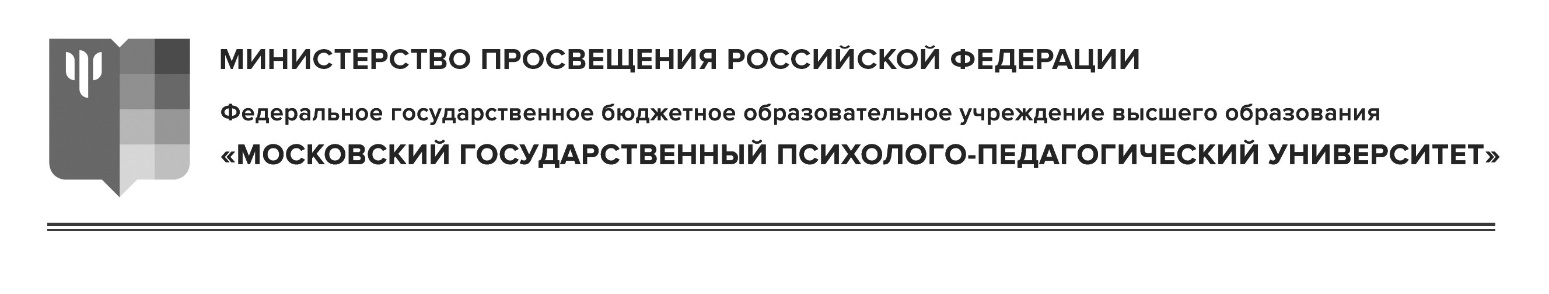 Факультет «Психология образования» Кафедра «Возрастная психология имени профессора Л.Ф. Обуховой»РАБОЧАЯ ПРОГРАММАИ ФОНД ОЦЕНОЧНЫХ СРЕДСТВ ДИСЦИПЛИНЫДИЗАЙН ПСИХОЛОГИЧЕСКОГО ИССЛЕДОВАНИЯ (открытая часть)Уровень высшего образования: магистратураНаправление (специальность):37.04.01Направленность ОПОП ВО: «Когнитивная психология»Квалификация выпускника:магистрФорма обучения: очнаяУчебный план: 2022 года приёмаДисциплина в структуре ОПОП ВО: Блок 1 «Дисциплины (модули)» базовая частьТип дисциплины:базоваяМодуль:«Дисциплины (модули) и рассред. практики»Наличие курсовой: нетМосква, 2022Рабочая программа и фонд оценочных средств дисциплины «Дизайн психологического исследования» (открытая часть) /сост. Кочетова Ю.А.– Москва: ФГБОУ ВО МГППУ, 2022. –30 с.Рецензент (внешний): Токарь Ирина Евгеньевна, кандидат педагогических наук, доцент кафедры адаптивного образования ГБОУ ВПО МО «Академия социального управления», ГБОУ Школа №1251 им. генерала Шарля де ГолляРецензент (внутренний): Шаповаленко Ирина Владимировна, кандидат психологических наук, зав. кафедрой возрастной психологии им. Л.Ф. Обуховой ФГБОУ ВО МГППУРабочая программам и фонд оценочных средств дисциплины (открытая часть) рассмотрены и одобрены на заседании кафедры «Возрастная психология имени профессора Л.Ф. Обуховой»Заведующий кафедрой ______________________ / Шаповаленко И.В./СОГЛАСОВАНО:Фундаментальная библиотека 
ФГБОУ ВОМГППУ, ____________________ /______________________/ ____.____ 2022ПРИНЯТА и ЗАРЕГИСТРИРОВАНА в Репозитории программ высшего образованияФГБОУ ВО МГППУ на правах электронного учебно-методического изданияРег. № ______________________________, ОГЛАВЛЕНИЕАННОТАЦИЯ	41.	ОБЩАЯ ИНФОРМАЦИЯ О ДИСЦИПЛИНЕ	41.1	Сокращения	41.2	Цели и задачи	51.3	Место дисциплины в структуре ОПОП ВО	51.4	Входные требования	51.5	Выходные требования	52.	СТРУКТУРА И СОДЕРЖАНИЕ ДИСЦИПЛИНЫ	72.1.	Структура и трудоемкость дисциплины	72.2.1.	Тематический план лекционных занятий	82.2.2.	Тематический план семинарских занятий	82.2.3.	Тематический план практических занятий	82.2.4.	Тематический план лабораторных занятий	92.2.5.	Курсовое проектирование (курсовая проект/работа)	93.	УЧЕБНО-МЕТОДИЧЕСКОЕ И ИНФОРМАЦИОННОЕ ОБЕСПЕЧЕНИЕ ДИСЦИПЛИНЫ	94.	МАТЕРИАЛЬНО-ТЕХНИЧЕСКОЕ И ПРОГРАММНОЕ ОБЕСПЕЧЕНИЕ ДИСЦИПЛИНЫ	105.	ТЕКУЩАЯ И ПРОМЕЖУТОЧНАЯ АТТЕСТАЦИЯ. ФОНД ОЦЕНОЧНЫХ СРЕДСТВ (ОТКРЫТАЯ ЧАСТЬ)	105.1. Текущая аттестация. Фонд оценочных средств образовательных результатов	105.1.1.	Фонд оценочных средств по самостоятельной работе обучающихся и содержанию лекционных занятий	135.1.2.	Фонд оценочных средств по содержанию семинарских занятий	145.1.3.	Фонд оценочных средств по содержанию практических занятий	145.1.4.	Фонд оценочных средств по содержанию лабораторных занятий	145.1.5.	Фонд оценочных средств курсового проектирования (выполнения курсовой работы/проекта)	165.2.	Промежуточная аттестация. Фонд оценочных средств и критерии оценивания	165.2.1.	Вопросы для экзамена / Вопросы для зачёта (самоконтроль)	165.2.2.	Критерии оценки образовательных результатов обучающихся по дисциплине	165.2.3.	Критерии оценки образовательных результатов обучающихся по курсовой	216.	КОНТРОЛЬ В ФОРМЕ ТЕСТИРОВАНИЯ	226.1.	Входной контроль	226.2.	Выходной контроль	237.	МЕТОДИЧЕСКИЕ УКАЗАНИЯ ОБУЧАЮЩИМСЯ	247.1.	Организация образовательного процесса по дисциплине	247.2.	Методические рекомендации обучающимся по изучению дисциплины	267.3.	Образовательные технологии	27Приложение 1	28АННОТАЦИЯДисциплина «Дизайн психологического исследования» Блока 1 «Дисциплины (модули)» основной профессиональной образовательной программы высшего образования направления подготовки (специальности) 37.04.01 (направленностьпрограммы «Когнитивная психология»)реализуется в модуле «Дисциплины (модули) и рассред. Практики» и с учётом Федерального государственного образовательного стандарта высшего образования по направлению подготовки  37.04.01 Психология, утвержденного приказом Министерства образования и науки Российской Федерации от 29 июля 2020 г. N 841 (рег. № 59373 от 21 августа 2020 г.) (далее по тексту – ФГОС ВО или ФГОС ВО 37.04.01 Психология), с учётом требований профессионального стандарта Педагог-психолог (психолог в сфере образования), утвержденного приказом Министерства труда России от 24.07.2105 № 514н и зарегистрированного в Минюсте России от 18.08.2015 года № 38575, «Психолог в социальной сфере»,  утвержденного приказом Министерства труда и социальной защиты Российской Федерации от 18 ноября 2013 г. N 682н (рег. № 30840 от 25 декабря 2013 года), с учётом требований, предъявляемыми к выпускникам на рынке труда.Дисциплина «Дизайн психологического исследования» относится к базовойчасти Блока 1 «Дисциплины (модули)».Цель дисциплины – формирование у обучающихся компетенций, обеспечивающих способность к дизайну психологического исследования в области когнитивной психологии.Задачи дисциплины:освоение студентами, обучающимися в магистратуре, методологии и методов научной деятельности; формирование знаний о специфике научного познания, критериях научности;формирование у магистрантов мотивации к выполнению научно-исследовательской деятельности; навыков реферативной работы с научным текстом; навыков планирования и реализации теоретических, эмпирических, экспериментальных исследований; навыков выполнения качественного и количественного анализа результатов эмпирических (экспериментальных) исследований;  совершенствование культуры речи, освоение приёмов аргументации; освоение навыков публичных научных выступлений.За дисциплиной закреплены компетенции: УК-1 Способен осуществлять критический анализ проблемных ситуаций на основе системного подхода, вырабатывать стратегию действий;УК-2 Способен управлять проектом на всех этапах его жизненного цикла;ОПК-1 Способен организовывать научное исследование в сфере профессиональной деятельности на основе современной методологии;ОПК-2 Способен планировать, разрабатывать и реализовывать программы научного исследования для решения теоретических и практических задач в сфере профессиональной деятельности, применять.Общая трудоемкость дисциплины «Дизайн психологического исследования» по Учебному плану составляет 3 зачётные единицы (108 часов), период обучения – 1 семестр, продолжительность обучения – один семестр.Входной контроль: не предусмотрен.Промежуточная аттестация проводится в форме экзамена.Экзамен по дисциплине «Дизайн психологического исследования» проводится в форме индивидуального заданияв объеме итогового контроля модуля «Дисциплины (модули) и рассред. практики», в котором реализуется данная дисциплина.ОБЩАЯ ИНФОРМАЦИЯ О ДИСЦИПЛИНЕСокращенияГК – групповая консультацияД:– дополнительное учебно-методическое обеспечение (дополнительная литература)ДЕ – дидактическая единицаДОК – дополнительная общекультурные компетенцииДОПК –дополнительная общепрофессиональная компетенцияДПК – дополнительная профессиональная компетенцияЗач. Ед. – зачетная единица (1 зачетная единица равна 36 академическим часам)ИР – индивидуальная работа с обучающимисяКоР – контрольная работаЛ – лекцияЛР – лабораторная работаО: – основное учебно-методическое обеспечение (основная литература)ОК – общекультурная компетенцияОПК – общепрофессиональная компетенцияОПОП ВО– основная профессиональная образовательная программа высшего образованияП: – периодические издания из числа учебно-методического обеспеченияПЗ – практическое занятиеПК – профессиональная компетенцияРПД – рабочая программа дисциплиныС – семинарСР – самостоятельная работаобучающегосяСПР - самостоятельная работа обучающегося под руководством преподавателяФГОС ВО – федеральный государственный образовательный стандарт высшего образованияФГБОУ ВО МГППУ – Федеральное государственное образовательное учреждение высшего образования «Московский государственный психолого-педагогический университет»Э: – электронные ресурсы и базы из числа учебно-методического обеспечения.Цели и задачиЦель дисциплины – формирование у обучающихся компетенций, обеспечивающих способность к дизайну психологического исследования в области когнитивной психологии.Задачи дисциплины:освоение студентами, обучающимися в магистратуре, методологии и методов научной деятельности; формирование знаний о специфике научного познания, критериях научности;формирование у магистрантов мотивации к выполнению научно-исследовательской деятельности; навыков реферативной работы с научным текстом; навыков планирования и реализации теоретических, эмпирических, экспериментальных исследований; навыков выполнения качественного и количественного анализа результатов эмпирических (экспериментальных) исследований;  совершенствование культуры речи, освоение приёмов аргументации; освоение навыков публичных научных выступлений.Место дисциплины в структуре ОПОП ВОДисциплина «Дизайн психологического исследования» в структуре основной профессиональной образовательной программы высшего образования (далее – ОПОП ВО) по 37.04.01 (направленность программы «Когнитивная психология») относится к базовой Блока 1 «Дисциплины (модули)»учебного плана и реализуется в объеме модуля «Дисциплины (модули) и рассред. практики».Место дисциплины в структуре ОПОП ВО определено с учетом Федеральных государственных образовательных стандартов высшего образования Педагог-психолог (психолог в сфере образования), утвержденного приказом Министерства труда России от 24.07.2105 № 514н и зарегистрированного в Минюсте России от 18.08.2015 года № 38575, «Психолог в социальной сфере»,  утвержденного приказом Министерства труда и социальной защиты Российской Федерации от 18 ноября 2013 г. N 682н (рег. № 30840 от 25 декабря 2013 года).Входные требованияДисциплина «Дизайн психологического исследования» не предусматривает наличие кобучающимся входных требований в части базовых знаний, умений и компетенций в области дизайна психологического исследования. Выходные требованияВыходные требования к результатам освоения дисциплины обучающимся определяютсякомпетенциями, закрепленными за дисциплиной учебным планом соответствующей ОПОП ВО, а также дополнительными общепрофессиональнымикомпетенциями (в соответствии с ОПОП ВО), сформулированными с учётом целей и задач реализуемой ОПОП ВО, профессиональных стандартов:Педагог-психолог (психолог в сфере образования), утвержденного приказом Министерства труда России от 24.07.2105 № 514н и зарегистрированного в Минюсте России от 18.08.2015 года № 38575, «Психолог в социальной сфере»,  утвержденного приказом Министерства труда и социальной защиты Российской Федерации от 18 ноября 2013 г. N 682н (рег. № 30840 от 25 декабря 2013 года) итребований работодателя.Образовательные результаты освоения дисциплины обучающимся,представлены в таблице 1.Оценка освоения содержания дисциплины и закрепленных за ней компетенций в рамках промежуточной аттестаций осуществляетсяв форме экзамена.Экзамен по дисциплине «Дизайн психологического исследования» проводится в форме индивидуального задания в объеме итогового контроля модуля «Дисциплины (модули) и рассред. практики», в котором реализуется данная дисциплина.Таблица 1 –Компетенции, степень их реализации в дисциплине и образовательные результаты освоения компетенций обучающимисяСТРУКТУРА И СОДЕРЖАНИЕ ДИСЦИПЛИНЫ2.1.	Структура и трудоемкость дисциплиныСтруктура и трудоёмкость дисциплины по видам учебных занятий и разделампредставлена в таблицах 2 и 3. Таблица 2 –Структура и трудоёмкость дисциплины по видам учебных занятийТаблица 3– Трудоёмкость дисциплины по разделам с распределением по видам учебных занятий по семеструзанятий2.2.	Содержание дисциплиныСодержание дисциплины по разделам представлено в таблице 4. Таблица 4 –Содержание дисциплины по разделамКроме того, в рамках текущего контроля предусмотрен рубежный контроль знаний на контрольной неделе семестра.Тематический план лекционных занятийТематический план лекционных занятий представлен в таблице 5.1.Таблица 5.1 –Темы и трудоемкость лекционных занятийТематический план семинарских занятийТематический план семинарских занятий представлен в таблице 5.2.Таблица 5.2 –Темы и трудоемкость семинарских занятийУЧЕБНО-МЕТОДИЧЕСКОЕ И ИНФОРМАЦИОННОЕ ОБЕСПЕЧЕНИЕ ДИСЦИПЛИНЫОсновная и дополнительная литература, периодические издания, электронные ресурсы и базы данных, рекомендуемые для освоения дисциплины, указанные в приложении 1.  МАТЕРИАЛЬНО-ТЕХНИЧЕСКОЕ И ПРОГРАММНОЕ ОБЕСПЕЧЕНИЕ ДИСЦИПЛИНЫМатериально-техническое обеспечение учебного процесса по дисциплине определено нормативными требованиями, регламентируемыми приказом Министерства образования и науки РФ №986 от 4 октября 2010 г. «Об утверждении федеральных требований к образова­тельным учреждениям в части минимальной оснащенности учебного процесса и оборудования учебных помещений», Федеральным государственным образовательным стандартом по направлению подготовки 37.04.01 Психология, утвержденного приказом Министерства образования и науки Российской Федерации от 29 июля 2020 г. N 841 (рег. № 59373 от 21 августа 2020 г.) (далее по тексту – ФГОС ВО или ФГОС ВО 37.04.01 Психология).Для проведения всех видов учебных занятий по дисциплине и обеспечения интерактивных методов обучения, необходимы:Столы, стулья (на группу по количеству посадочных мест с возможностью расстановки для круглых столов, дискуссий, прочее); доска интерактивная с рабочим местом (мультимедийный проектор с экраном и рабочим местом); желателен доступ в Интернет. Для реализации дисциплины требуется следующее лицензионное программное обеспечение: Microsoft Office.В соответствие с требованиям ФГОС ВО при реализации настоящей дисциплины ОПОП ВО необходимо также учитывать образовательные потребности обучающихся с ограниченными возможностями здоровья, обеспечивать условия для их эффективной реализации, а также возможности беспрепятственного доступа обучающихся с ограниченными возможностями здоровья к объектам инфраструктуры образовательного учреждения.ТЕКУЩАЯ И ПРОМЕЖУТОЧНАЯ АТТЕСТАЦИЯ. ФОНД ОЦЕНОЧНЫХ СРЕДСТВ (ОТКРЫТАЯ ЧАСТЬ)5.1. Текущая аттестация. Фонд оценочных средствобразовательных результатовТекущая аттестация обучающихся по дисциплине является обязательной и проводится в соответствии с Федеральным законом от 29.12.2012 № 273-ФЗ «Об образовании в Российской Федерации» (с изменениями и дополнениями), Уставом ФГБОУ ВО МГППУ, Положением о текущей аттестации ФГБОУ ВО МГППУ.Текущая аттестация по дисциплине осуществляется преподавателем, ведущим учебные занятия (семинарские). Текущая аттестация по дисциплине осуществляется по индивидуальным и групповым, контрольным и практическим работам (заданиям), ответам на вопросы на занятиях, активность, своевременность выполнения различных видов заданий, посещаемость всех видов занятий по аттестуемой дисциплине;степень усвоения теоретических знаний по дисциплине;уровень овладения практическими умениями и навыками по всем видам учебной работы, предусмотренными настоящей программой;результаты самостоятельной работы.Кроме того, оценивание обучающегося в рамках текущей аттестации проводится на контрольной неделе. Контрольная неделя проводится 1 раз в семестр: в середине осенне-зимнего и зимне-осеннего семестров (осенне-зимний семестр - 4 неделя октября - 1 неделя ноября; весенне-летний семестр - 4 неделя марта - 1 неделя апреля). Контролю подлежат все дисциплины текущего семестра. Назначение контрольной недели осуществляется распоряжением проректора по профессиональному образованию. Оценка за Рубежное тестирование носит комплексный характер и отражает достижения обучающегося по основным компонентам учебного процесса за текущий период. Оценивание осуществляется по четырёх балльной системе с выставлением оценок в ведомости: «отлично» - 5. «хорошо» - 4, «удовлетворительно» - 3, «неудовлетворительно» 2, а также балльно- рейтинговой оценки.Результаты контрольной недели оформляются преподавателем в ведомости Рубежного контроля по установленной форме (Приложение I).Фонд оценочных средств (ФОС) образовательных результатов по дисциплине, используемый преподавателем по дисциплине (методы контроля и оценочные средства)предоставленв форме Паспорта ФОС по дисциплине (таблица6).Таблица 6 –Паспорт фонда оценочных средств дисциплиныПримечание: 1. Количество мероприятий рубежного контроля по текущей аттестации планируется не менее 1.2. Рекомендуется планирование письменных работ в качестве рубежного контроля и на промежуточной аттестации. 3. Количество вариантов должно соответствовать нормативному числу студентов в группе с – 25 человек 4. Методы и средства оценки образовательных результатов, указанные в таблице 6 могут быть заменены преподавателем на другие, исходя из специфики контингента обучающихся, в том числе их образовательного уровня, а также целей и задач ОПОП ВО.Фонд оценочных средств по самостоятельной работеобучающихся и содержанию лекционных занятийФонд оценочных средств в форме вопросов для самоконтроля по самостоятельной работе и содержанию лекционных занятийобучающихсяпредставлен в таблице 7.Таблица 7 –Фонд оценочных средств по самостоятельной работе обучающихся и содержанию лекционных занятий (открытая часть)Примечание: * указываются учебно-методические и информационные ресурсы из пункта 3 «Учебно-методическое и информационное обеспечение дисциплины» настоящей программы с указанием типа ресурса (О:-основная литература, Д:-дополнительная литература, П:- периодические издания, Э:- электронные ресурсы и базы; в скобках - порядковый номер по списку).Фонд оценочных средств по содержанию семинарскихзанятийФонд оценочных средств по содержанию семинарских занятий представлен в таблице8.1.Таблица 8.1 –Фонд оценочных средств по содержанию семинарских занятийПромежуточная аттестация. Фонд оценочных средств и критерии оцениванияПромежуточная аттестация обучающихся по дисциплине является обязательной и проводится в соответствии с Федеральным законом от 29.12.2012 № 273-ФЗ «Об образовании в Российской Федерации» (с изменениями и дополнениями), Уставом ФГБОУ ВО МГППУ и локальными нормативными актами ФГБОУ ВО МГППУ. Вопросы для экзамена(примерные)Экзамен проводится в форме выполнения индивидуального задания, содержание задания, а также критерии оценки представлены в закрытой части программы (ФЩС).Критерии оценки образовательных результатов обучающихся по дисциплинеОценивание обучающегося на промежуточной аттестации в форме экзаменаосуществляется в соответствии с критериями, представленными в таблице9.1и носит балльный характер.Таблица 9 – а) Критерии оценки образовательных результатов обучающихсяна экзаменепо дисциплинеКОНТРОЛЬ В ФОРМЕ ТЕСТИРОВАНИЯВходной контрольВходной контроль. Не предусмотрен.Выходной контрольВыходной контроль по дисциплине «Дизайн психологического исследования» состоит из контрольной работы, которая оценивает степеньусвоения обучающимися теоретических знаний, умений по разделам дисциплины (таблица 4).Контрольная работа рассчитана на оценку сформированности компетенций в соответствии с таблицей 1.Пример контрольной работыЗадание:«Перед вами эмпирическая статья (например, статья «Личностные детерминанты совладающего поведения в среднем возрасте» Шаповаленко И.В.). Прочитайте внимательно статью. Выделите актуальность исследования, опишите, в чем она заключается на ваш взгляд? Также укажите проблему данного исследования, объект и предмет, цель и задачи исследования. Проанализируйте выдвинутые автором гипотезы. Как формировалась выборка исследования и на какой базе было проведено данное исследование? Охарактеризуйте полученные результаты с позиции использованных методов математической статистики, количественного и качественного анализа данных. Прокомментируйте полученные выводы и какова практическая значимость данного исследования?».Содержание выходного контроля дисциплины (контрольная работа) и критерии оценки уровня подготовки обучающегося к обучению представлены в таблице 13 соответственно.Таблица 13 –Уровни освоения обучающимися содержания дисциплиныОбучающийся не достигший достаточного уровня освоения содержания дисциплины (правильно выполнивший менее 50% заданий по каждой из ДЕ) является не аттестованным по дисциплине. МЕТОДИЧЕСКИЕ УКАЗАНИЯ ОБУЧАЮЩИМСЯОрганизация образовательного процесса по дисциплинеОбразовательный процесс по дисциплине организован в форме учебных занятий (контактная работа (аудиторной и внеаудиторной) обучающихся с преподавателем и самостоятельная работа обучающихся). Учебные занятияпредставлены следующими видами, включая учебные занятия, направленныенапроведение текущего контроля успеваемости: лекции (занятия лекционного типа);семинары(занятия семинарского типа);групповые консультации;контрольную работу;индивидуальные консультации и иные учебные занятия, предусматривающие индивидуальную работу преподавателя с обучающимся;самостоятельная работа обучающихся;самостоятельная работа обучающихся под руководством преподавателя;занятия иных видов.На учебных занятиях обучающиеся выполняют запланированные настоящей программой отдельные виды учебных работ в том числе отдельных элементов работ, связанных с будущей профессиональной деятельностью (см. таблицу 6). Учебное задание (работа) считается выполненным, если оно оценено преподавателем положительно.В рамках самостоятельной работы обучающиеся осуществляют теоретическое изучение дисциплины с учётом лекционного материала(тематический план представлен в таблице 5.1), готовятся к семинарскимзанятиям (см. таблица 5.2, 5.3, 5.4), выполняют домашнее задания, осуществляют подготовку к экзамену.Содержание дисциплины, виды, темы учебных занятий и форм контрольных мероприятий дисциплины представлены в разделах 2.2. и 5.1. настоящей программы.Текущая аттестация по дисциплине. Оценивание обучающегося на занятиях по дисциплине осуществляется в соответствии с локальными нормативными актами ФГБОУ ВО МГППУ.По итогам текущей аттестации, ведущий преподаватель (лектор) осуществляет допуск обучающегося к промежуточной аттестации.Допуск к промежуточной аттестации по дисциплине. Обучающийся допускается к промежуточнойаттестации по дисциплине в случае выполнения им всех заданий и мероприятий, предусмотренных настоящей программой дисциплины в полном объеме. Преподаватель имеет право изменять количество и содержание заданий, выдаваемых обучающимся (обучающемуся). Количество заданий не должно быть меньше численного состава студенческой группы. Допуск обучающегося к промежуточнойаттестации по дисциплине осуществляет ведущий преподаватель (лектор).Обучающийся, имеющий учебные задолженности (пропуски учебных занятий, не выполнивший успешно задания(е)) обязан отработать их в полном объеме.Отработка учебных задолженностей по дисциплине. В случае наличия учебной задолженности по дисциплине, обучающийся отрабатывает пропущенные занятия и выполняет запланированные и выданные преподавателем задания. Отработка проводится в период семестрового обучения или в период сессии согласно графику (расписанию) консультаций преподавателя. Обучающийся, пропустивший лекционное занятие, обязан предоставить преподавателю реферативный конспект соответствующего раздела учебной и монографической литературы (основной и дополнительной) по рассматриваемым вопросам в соответствии с настоящей программой (таблица5.1, 6, 7).Обучающийся, пропустивший семинарскоезанятие, отрабатывает его в форме реферативного конспекта соответствующего раздела учебной и монографической литературы (основной и дополнительной) по рассматриваемым на семинарском/практическом занятии вопросам в соответствии с настоящей программой (таблица5.2, 6, 8.1) или в форме, предложенной преподавателем. Кроме того, выполняет все учебные задания. Учебное задание считается выполненным, если оно оценено преподавателем положительно.Промежуточная аттестация по дисциплине. В качестве формы итогового контроля промежуточной аттестации дисциплины «Дизайн психологического исследования» определен экзамен.Экзамен по дисциплине «Дизайн психологического исследования» проводится в форме индивидуального задания в объеме итогового контроля модуля «Дисциплины (модули) и рассред. практики», в котором реализуется данная дисциплина.Промежуточнаяаттестация обучающихся осуществляется в соответствии локальными нормативными актами ФГБОУ ВО МГППУ.Оценка знаний обучающегося оценивается по критериям, представленным в пункте 5.2.2. настоящей программы.Методические рекомендации обучающимся по изучению дисциплиныДля успешного обучения обучающийся должен готовиться к лекции, которая является важнейшей формой организации учебного процесса. Лекция:знакомит с новым учебным материалом, разъясняет учебные элементы, трудные для понимания,систематизирует учебный материал,ориентирует в учебном процессе. Подготовка к лекции заключается в следующем:внимательно прочитайте материал предыдущей лекции,выясните тему предстоящей лекции (по тематическому плану, по информации лектора),ознакомьтесь с учебным материалом по учебнику и учебным пособиям,постарайтесь определить место изучаемой темы в своей профессиональной подготовке,запишите возможные вопросы, которые вы зададите лектору на лекции.Подготовка к семинарским занятиям:внимательно прочитайте материал лекций, относящихся к данному семинарскому занятию, ознакомьтесь с учебным материалом по учебнику и учебным пособиям,выпишите основные термины, ответьте на контрольные вопросы по семинарским занятиям, готовьтесь дать развернутый ответ на каждый из вопросов,определите, какие учебные элементы остались для вас неясными и постарайтесь получить на них ответ заранее (до семинарского занятия) во время текущих консультаций преподавателя,выполните домашнее задание.Учтите, что:готовиться можно индивидуально, парами или в составе малой группы (последние являются эффективными формами работы);рабочая программа дисциплины в части целей, перечню знаний, умений, терминов и учебных вопросов может быть использована вами в качестве ориентира в организации обучения.Подготовка к экзамену. К экзамену необходимо готовится целенаправленно, регулярно, систематически и с первых дней обучения по данной дисциплине. Попытки освоить дисциплину в период зачётно-экзаменационной сессии, как правило, показывают не удовлетворительные результаты.В самом начале учебного курса познакомьтесь с рабочей программой дисциплины и другой учебно-методической документацией, включающими:перечень знаний и умений, которыми обучающийся должен владеть;тематические планы лекций, семинарскихзанятий;контрольные мероприятия;учебники, учебные пособия, а также электронные ресурсы;перечень экзаменационных вопросов. Систематическое выполнение учебной работы на лекциях и семинарскихзанятиях позволит успешно освоить дисциплинуи создать хорошую базу для сдачи экзамена.Образовательные технологииПри организации обучения предполагается широкое использование образовательных технологий из числа активных и интерактивных форм, а именно:Проблемное обучениеЭвристическая лекция, семинарГрупповая дискуссия (дебаты), в том числе в форме круглого стола, мозгового штурма (мозговой атаки) и пр.При изучении дисциплины необходимо обеспечить наглядность изучаемого материала. На каждом занятии должны быть использованы информационно-коммуникационные технологии. Особое внимание необходимо уделить подробному разъяснению студентам непростых методологических вопросов. При освоении материала необходимо выделить специфические особенности психологического знания, в связи, с чем сформулировать проблемы предмета и метода, а также «субъекта» и «объекта» психологии. Исследования показывают, что сопровождение рассказа иллюстрацией того, что изучается, значительно повышает уровень усвоения. Так, эффективность слухового восприятия информации составляет 15%, зрительного — 25%, а их одновременное включение в процесс обучения повышает эффективность восприятия до 65 %.Все формы работы со слушателями предъявляют высокие требования к профессиональному развитию самого преподавателя, его творческого отношения к читаемой дисциплине. Для интенсификации познавательной мотивации слушателей рекомендуется применять разные способы социального воздействия и дидактические приемы: провокации, групповую дискуссию, симпозиум (групповой тематический доклад), смену ролей докладчика и оппонента на протяжении одного семинарского занятия. Для слушателей полезно чередовать разные профессиональные роли: автора исследования, редактора, оппонента. Кроме того, целесообразно стимулировать осуществление переноса с зарубежных исследований на отечественные исследования, с работ прошлого на современные, а также устанавливать связь с собственными курсовыми или дипломными исследованиями. Рекомендуется использовать интерактивные методы обучения.Интерактивный метод – форма взаимодействия студентов и преподавателя в ходе занятия и взаимодействие студентов между собой. Преподаватель дисциплины разрабатывает план занятия, интерактивные упражнения, в ходе выполнения которых студент изучает материал. Интерактивные методы предполагают демократический стиль взаимодействия между преподавателем и студентом и доминирование активности студентов в процессе обучения. Виды интерактивных форм занятий дисциплине: работа в малых группах при обсуждении вопросов для самоконтроля, групповые дискуссии и пр.Цель проведения дискуссии является обучение аргументации, стимулирование творчества и др. Дискуссия происходит это в атмосфере доброжелательности и взаимной поддержки, что развивает саму познавательную деятельность, переводит ее на более высокие формы кооперации и сотрудничества.Работа в малых группах– одна из самых популярных стратегий, так как она дает всем студентам возможность участвовать в работе, практиковать навыки сотрудничества, межличностного общения (в частности, умение активно слушать, вырабатывать общее мнение, разрешать возникающие разногласия). С целью формирования компетенций по дисциплине преподавателям в процессе обучения студентов необходимо опираться на основные принципы обучения. Принципы обучения — это знания о сущности, содержании, структуре обучения, его законах и закономерностях, выраженные в виде норм деятельности. Они носят характер самых общих указаний, правил, норм, регулирующих процесс обучения. В современной дидактике имеется система принципов, которую составляют как классические, давно известные, так и появившиеся в ходе развития науки и практики. В основу выделения системы принципов положены личностно-деятельностный и управленческий подходы.Принцип научности.Принцип научности требует, чтобы предлагаемый учебный материал отвечал современным достижениям науки. В процессе обучения необходимо знакомить учащихся с новейшими достижениями в соответствующих науках, с происходящими дискуссиями и только что возникшими гипотезами. Необходимо не только правдивое толкование отдельных явлений, но и знакомство учащихся с различными точками зрения на них;В процессе изучения закономерностей развития объективного мира у учащихся должно формироваться научное мировоззрение;В процессе обучения необходимо разоблачение различного рода лженаучных и ошибочных теорий, взглядов и представлений.Принцип системности реализуется в комплексе правил, среди которых можно назвать следующие:Использовать планы, схемы, для того чтобы обеспечить усвоение учащимся системы знаний;Разделять содержание учебного материала на логические завершенные части (т.е. применять «пошаговую систему»), последовательно реализовать эти части (шаги, этапы) и приучать к этому учащихся;Не допускать нарушения системы в содержании, и способах обучения, а если она нарушена, то немедленно нейтрализовать пробелы, чтобы предупредить неуспеваемость;Изложить основания теории, объяснить следствия теории и показать границы ее применения.Принцип связи теории с практикой выражает необходимость подготовки учащихся к правильному использованию теоретических знаний в разнообразных практических ситуациях, к преобразованию окружающей нас действительности. Принцип доступности заключается в необходимости соотнесения содержания и методов обучения с типом учащихся, их образовательными намерениями, возрастными особенностями, уровнем развития. Принцип сознательности и активности учащихся. Принцип активности в обучении заключается в том, что эффективное усвоение знаний студентами в процессе освоения дисциплины происходит только в том случае, когда они проявляют самостоятельную активность в обучении, на которую их необходимо стимулировать.Реализация этого принципа может достигаться за счет:Диалогической формы обучения;Проблемного подхода в обучении;Широкого использования практических методов обучения.Принцип развивающего характера обучения. Принцип развивающего обучения предполагает, что обучение направлено на цели всестороннего развития личности, на формирование не только знаний и умений, но определенных нравственных и эстетических качеств, которые служат основой выбора жизненных идеалов и социального поведения. Приложение: Рецензии. Приложение 1УЧЕБНО-МЕТОДИЧЕСКОЕ И ИНФОРМАЦИОННОЕ ОБЕСПЕЧЕНИЕ ДИСЦИПЛИНЫОсновная литератураПсихолого-педагогическое взаимодействие участников образовательного процесса [Электронный ресурс] : учебник и практикум для академического бакалавриата / под ред. А.С. Обухова. – Москва :Юрайт, 2018. – 422 с. – (Бакалавр. Академический курс). – * ; ***. – URL: https://urait.ru/bcode/413048 (дата обращения: 12.09.2022).Психолого-педагогическое взаимодействие участников образовательного процесса [Электронный ресурс] : учебник для академического бакалавриата. В 2 ч. Часть 1 / А.М. Прихожан, Н.Н. Толстых, Д.В. Лубовский [и др.] ; под ред. И.В. Дубровиной. – 5-е изд., испр. и доп. – Москва :Юрайт, 2018. – 271 с. – (Бакалавр. Академический курс). – * ; ***. – URL: https://urait.ru/bcode/422408 (дата обращения: 12.09.2022).Психодиагностика. Теория и практика [Электронный ресурс] : учебник для бакалавров / под ред. М.К. Акимовой. – Москва :Юрайт, 2017. – 631 с. – * ; ***. – URL: https://urait.ru/book/psihodiagnostika-teoriya-i-praktika-402554 (дата обращения: 12.09.2022).2.  Дополнительная литература Ермолаев-Томин, О.Ю. Математические методы в психологии [Электронный ресурс] : учебник для академического бакалавриата / О.Ю. Ермолаев-Томин. – 5-е изд, испр. и доп. – Москва :Юрайт, 2017. – 511 с. –* ; ***. – URL: https://www.urait.ru/bcode/402593 (дата обращения: 12.09.2022).Корнилова, Т.В. Экспериментальная психология [Электронный ресурс] : учебник для бакалавров / Т.В. Корнилова. – 3-е изд, пер. и доп. – Москва :Юрайт, 2016. – 639 с. –* ; ***. – URL: https://urait.ru/bcode/387603 (дата обращения: 12.09.2022).Анастази, А. Психологическое тестирование = Psychologicaltesting / А. Анастази, С. Урбина. – 7-е международное издание. – Санкт-Петербург : Питер, 2007. – 688 с. – **. Взаимозаменяемо сАнастази, А. Психологическое тестирование [Электронный ресурс] / А. Анастази. – Москва : Директ-Медиа, 2008. – 859 с. – ***. – URL: http://biblioclub.ru/index.php?page=book&id=39123 (дата обращения: 12.09.2022).Абрамова, Г.С. Практическая психология : учебник [для студентов вузов] / Г.С. Абрамова. – Издание 7-е, переработанное и дополненное. – Москва : Академический проект, 2002. – 496 с. – * ; **.Ануфриев, А.Ф. Психологический диагноз: система основных понятий / А.Ф. Ануфриев. – Москва : Альфа, 2006. – 192 с. – **.Батаршев, А.В. Типология характера и личности : практическое руководство по психодиагностике / А.В. Батаршев. – Издание 2-е, исправленное. – Москва :Издательcтво института психотерапии, 2005. – 112 с. – **.Общая психодиагностика : [учебник] / А.А. Бодалев, В.В. Столин, В.С. Аванесов [и др.]. – Санкт-Петербург : Речь, 2004. – * ; **.Практикум по психологии состояний : учебное пособие / ред. А.О. Прохоров. – Санкт-Петербург : Речь, 2004. – 480 с.Практическая психодиагностика: методики и тесты : учебное пособие / ред. Д.Я. Райгородский. – Самара : Бахрах-М, 2007. – 672 с. – **.Пряжников, Н.С. Этические проблемы психологии [Электронный ресурс] :учебно-методическое пособие / Н.С. Пряжников. – 2-е изд., стер. – Москва : Московский психолого-социальный институт ; Воронеж : МОДЭК, 2004. – 488 с. – * ; ** ; ***. – URL: http://www.psychlib.ru/inc/absid.php?absid=23241 (дата обращения: 12.09.2022).3. Периодические издания1. Культурно-историческая психология [Электронный ресурс]. – ***. – URL: http://psyjournals.ru/kip/index.shtml (дата обращения: 12.09.2022).Психологическая наука и образование [Электронный ресурс]. – ** ; ***. – URL: http://psyjournals.ru/psyedu/index.shtml (дата обращения: 12.09.2022).Психолого-педагогические исследования [Электронный ресурс]. – ***. – URL: http://psyjournals.ru/psyedu_ru/index.shtml (дата обращения: 12.09.2022).Психология [Электронный ресурс] : журнал Высшей школы экономики. – URL: https://psy-journal.hse.ru (дата обращения: 12.09.2022).AnnualReviews [Электронный ресурс]. – URL: http://arjournals.annualreviews.org/ (дата обращения: 12.09.2022).DevelopmentalPsychology [Электронный ресурс]. – URL: https://www.apa.org/pubs/journals/dev (дата обращения: 11.09.2022).European Psychologist [Электронный ресурс]. – URL: https://www.hogrefe.com/eu/journal/european-psychologist (дата обращения: 12.09.2022).Вестник Московского университета Серия 14. Психология [Электронный ресурс]. – **. – URL: http://msupsyj.ru/ (дата обращения: 12.09.2022).4. Электронные ресурсы и базыЭлектронная библиотека МГППУ [Электронный ресурс]. – ***. – URL: http://psychlib.ru (дата обращения: 12.09.2022).Психологический институт Российской академии образования [Электронный ресурс]. – URL: http://www.pirao.ru (дата обращения: 12.09.2022).Педагогическая библиотека [Электронный ресурс]. – URL: http://pedlib.ru/ (дата обращения: 12.09.2022).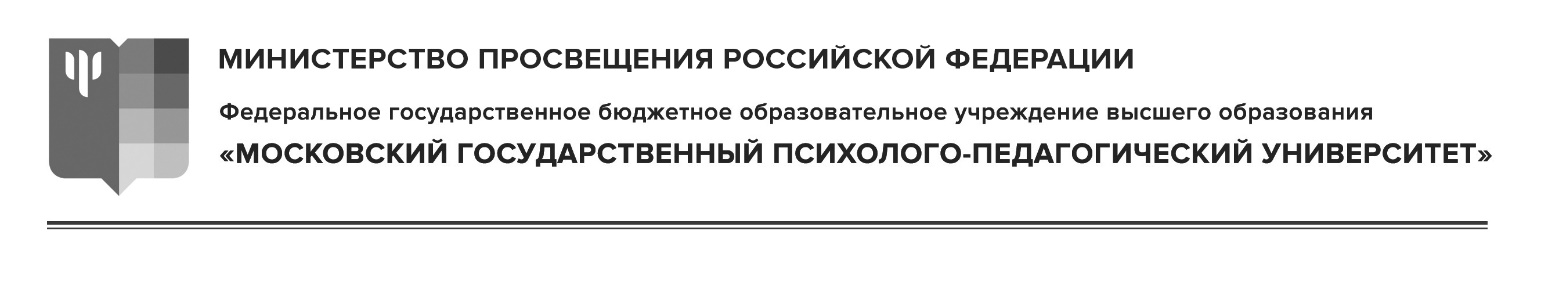 Факультет «Психология образования» Кафедра «Возрастная психология имени профессора Л.Ф. Обуховой»ФОНД ОЦЕНОЧНЫХ СРЕДСТВ ДИСЦИПЛИНЫДИЗАЙН ПСИХОЛОГИЧЕСКОГО ИССЛЕДОВАНИЯ (закрытая часть)Документ подготовлен к рабочей программе и фонду оценочных средств дисциплины (открытая часть), зарегистрированным и внесенным в Репозиторий программ высшего образования ФГБОУ ВО МГППУ на правах электронного учебно-методического издания отделом по учебной работе с регистрационным номером №____________Москва, 2022Фонд оценочных средств дисциплины (закрытая часть) «Дизайн психологического исследования» /сост. Кочетова Ю.А. – Москва: ФГБОУ ВО МГППУ, 2022. – ___ с.Составители (разработчики):Рецензент (внешний): Токарь Ирина Евгеньевна, кандидат педагогических наук, доцент кафедры адаптивного образования ГБОУ ВПО МО «Академия социального управления», ГБОУ Школа №1251 им. генерала Шарля де ГолляРецензент (внутренний): Шаповаленко Ирина Владимировна, кандидат психологических наук, зав. кафедрой возрастной психологии им. Л.Ф. Обуховой ФГБОУ ВО МГППУФонд оценочных средств дисциплины (закрытая часть) рассмотрен и одобрен на заседании кафедры «Возрастная психология имени профессора Л.Ф. Обуховой»Заведующий кафедрой ______________________ / Шаповаленко И.В./ПРИНЯТОтдел мониторинга качества профессионального образованияНачальник отдела МКПО _______________ /Л.М. Прокопьева/ ____.____ 2022 гПРИНЯТ и ЗАРЕГИСТРИРОВАН в Репозитории программ высшего образования ФГБОУ ВО МГППУ на правах электронного учебно-методического изданияРег. № ______________________________.ОГЛАВЛЕНИЕ1.	ПАСПОРТ ФОНДА ОЦЕНОЧНЫХ СРЕДСТВ (ЗАКРЫТАЯ ЧАСТЬ)	42.	ФОНД ОЦЕНОЧНЫХ СРЕДСТВ ТЕКУЩЕЙ АТТЕСТАЦИИ (РУБЕЖНЫЙ КОНТРОЛЬ) И ПРОМЕЖУТОЧНОЙ АТТЕСТАЦИИ (ЗАКРЫТАЯ ЧАСТЬ)	92.1.	Тестовый материал. Входной контроль	92.2.	Контрольная работа. Рубежный контроль.	92.3.	Индивидуальное задание. Промежуточная аттестация	10ПАСПОРТ ФОНДА ОЦЕНОЧНЫХ СРЕДСТВ (ЗАКРЫТАЯ ЧАСТЬ)Уровень высшего образования: магистратураНаправление (специальность): 37.04.01Направленность ОПОП ВО: «Когнитивная психология»					Квалификация выпускника: магистрФорма обучения: очнаяУчебный план: 2022 года приёмаДисциплина в структуре ОПОП ВО: Блок 1 «Дисциплины (модули)» базовая частьТип дисциплины: базоваяМодуль № «Дисциплины (модули) и рассред. практики»Структура и трудоёмкость дисциплины по видам учебных занятий и разделам представлена в таблице 1.Таблица 1 – Структура и трудоёмкость дисциплины по видам учебных занятийКомпетенции, степень их реализации в дисциплине и образовательные результаты освоения компетенций обучающимися представлены в таблице 2.Паспорт фонда оценочных средств дисциплины представлен в таблице 3.Таблица 2 – Компетенции, степень их реализации в дисциплине и образовательные результаты освоения компетенций обучающимисяТаблица 3 – Паспорт фонда оценочных средств дисциплины рубежного контроля текущей аттестации и промежуточной аттестацииПримечание: 1. Количество мероприятий рубежного контроля по текущей аттестации планируется не менее 1.2. Рекомендуется планирование письменных работ в качестве рубежного контроля и на промежуточной аттестации. 3. Количество вариантов должно соответствовать нормативному числу студентов в группе с – 25 человек 4. Вопросы к экзамену представлены в рабочей программе и фонде оценочных средств (открытая часть) дисциплиныФОНД ОЦЕНОЧНЫХ СРЕДСТВ ТЕКУЩЕЙ АТТЕСТАЦИИ (РУБЕЖНЫЙ КОНТРОЛЬ) И ПРОМЕЖУТОЧНОЙ АТТЕСТАЦИИ (ЗАКРЫТАЯ ЧАСТЬ)Тестовый материал. Входной контрольНе предусмотрен программой. Контрольная работа. Рубежный контроль.Задание: «Перед вами эмпирическая статья (например, статья «Личностные детерминанты совладающего поведения в среднем возрасте» Шаповаленко И.В.). Прочитайте внимательно статью. Выделите актуальность исследования, опишите, в чем она заключается на ваш взгляд? Также укажите проблему данного исследования, объект и предмет, цель и задачи исследования. Проанализируйте выдвинутые автором гипотезы. Как формировалась выборка исследования и на какой базе было проведено данное исследование? Охарактеризуйте полученные результаты с позиции использованных методов математической статистики, количественного и качественного анализа данных. Прокомментируйте полученные выводы и какова практическая значимость данного исследования?».Содержание выходного контроля дисциплины (контрольная работа) и критерии оценки уровня подготовки обучающегося к обучению представлены в таблице 4 соответственно.Таблица 4 – Уровни освоения обучающимися содержания дисциплиныОбучающийся не достигший достаточного уровня освоения содержания дисциплины (правильно выполнивший менее 50% заданий по каждой из ДЕ) является не аттестованным по дисциплине.   Индивидуальное задание. Промежуточная аттестацияПромежуточная аттестация (экзамен) выполняется в форме индивидуального задания.Информационная карта индивидуального задания представлена в таблице 5.Индивидуальное задание представлено в таблице 6.Таблица 3 – Информационная карта индивидуального заданияТаблица 4 – Индивидуальное заданиеИнститут экспериментальной психологииКафедра Общей психологии РАБОЧАЯ ПРОГРАММА И ФОНД ОЦЕНОЧНЫХ СРЕДСТВ ДИСЦИПЛИНЫКОЛИЧЕСТВЕННЫЕ И КАЧЕСТВЕННЫЕ МЕТОДЫ В ПСИХОЛОГИЧЕСКИХ ИССЛЕДОВАНИЯХ (открытая часть)Уровень высшего образования: магистратураНаправление (специальность): 37.04.01 ПсихологияНаправленность ОПОП ВО: Когнитивная психология	Квалификация выпускника: магистрФорма обучения: очнаяУчебный план: 2021 года приёмаДисциплина в структуре ОПОП ВО: Блок 1 «Дисциплины (модули)» основная частьТип дисциплины: основнаяМодуль № 2:  «Научно-исследовательская деятельность и методы психологических исследований»Наличие курсовой: нетМосква, 2022Рабочая программа и фонд оценочных средств дисциплины «Количественные и качественные методы в психологических исследованиях» /сост. Митина О.В., Доронина Т.В. – Москва: ФГБОУ ВО МГППУ, 2022.Составители (разработчики):____________________ Митина О.В., к.п.н., доцент, руководитель Московского городского     (подпись составителя)          научно-исследовательского семинара «Математическая психология»,                                          ведущий научный сотрудник факультета психологии МГУ им. М.В.                                          Ломоносова ____________________ Доронина Т.В., доцент кафедры «Общая психология» Института      (подпись составителя)         экспериментальной психологии Рецензент (внешний): Толстых Наталия Николаевна, доктор психологических наук, заведующая кафедрой социальной психологии развития факультета социальной психологии ФГБОУ ВО МГППУ, профессор кафедры социальной психологии развития факультета социальной психологии ФГБОУ ВО МГППУРецензент (внутренний): Селиванов В.В., доктор психологических наук, профессор, зав. кафедрой общей психологии Института экспериментальной психологии ФГБОУ ВО МГППУРабочая программам и фонд оценочных средств дисциплины (открытая часть) рассмотрены и одобрены на заседании кафедры Общей психологии Института экспериментальной психологии МГППУ.Заведующий кафедрой ______________________ / В. В. Селиванов/СОГЛАСОВАНО: Фундаментальная библиотекаФГБОУ ВОМГППУ, ____________________ /______________________/____.____ 20__ПРИНЯТА и ЗАРЕГИСТРИРОВАНА в Репозитории программ высшего образования ФГБОУ ВО МГППУ на правах электронного учебно-методического изданияРег. № ______________________________, ОГЛАВЛЕНИЕАННОТАЦИЯ	41.	ОБЩАЯ ИНФОРМАЦИЯ О ДИСЦИПЛИНЕ	41.1	Сокращения	41.2	Цели и задачи	51.3	Место дисциплины в структуре ОПОП ВО	51.4	Входные требования	51.5	Выходные требования	52.	СТРУКТУРА И СОДЕРЖАНИЕ ДИСЦИПЛИНЫ	72.1.	Структура и трудоемкость дисциплины	72.2.1.	Тематический план лекционных занятий	82.2.2.	Тематический план семинарских занятий	82.2.3.	Тематический план практических занятий	82.2.4.	Тематический план лабораторных занятий	92.2.5.	Курсовое проектирование (курсовая проект/работа)	93.	УЧЕБНО-МЕТОДИЧЕСКОЕ И ИНФОРМАЦИОННОЕ ОБЕСПЕЧЕНИЕ ДИСЦИПЛИНЫ	94.	МАТЕРИАЛЬНО-ТЕХНИЧЕСКОЕ И ПРОГРАММНОЕ ОБЕСПЕЧЕНИЕ ДИСЦИПЛИНЫ	105.	ТЕКУЩАЯ И ПРОМЕЖУТОЧНАЯ АТТЕСТАЦИЯ. ФОНД ОЦЕНОЧНЫХ СРЕДСТВ (ОТКРЫТАЯ ЧАСТЬ)	105.1. Текущая аттестация. Фонд оценочных средств образовательных результатов	105.1.1.	Фонд оценочных средств по самостоятельной работе обучающихся и содержанию лекционных занятий	135.1.2.	Фонд оценочных средств по содержанию семинарских занятий	145.1.3.	Фонд оценочных средств по содержанию практических занятий	145.1.4.	Фонд оценочных средств по содержанию лабораторных занятий	145.1.5.	Фонд оценочных средств курсового проектирования (выполнения курсовой работы/проекта)	165.2.	Промежуточная аттестация. Фонд оценочных средств и критерии оценивания	165.2.1.	Вопросы для экзамена / Вопросы для зачёта (самоконтроль)	165.2.2.	Критерии оценки образовательных результатов обучающихся по дисциплине	165.2.3.	Критерии оценки образовательных результатов обучающихся по курсовой	216.	КОНТРОЛЬ В ФОРМЕ ТЕСТИРОВАНИЯ	226.1.	Входной контроль	226.2.	Выходной контроль	237.	МЕТОДИЧЕСКИЕ УКАЗАНИЯ ОБУЧАЮЩИМСЯ	247.1.	Организация образовательного процесса по дисциплине	247.2.	Методические рекомендации обучающимся по изучению дисциплины	267.3.	Образовательные технологии	27Приложение 1	28АННОТАЦИЯДисциплина «Количественные и качественные методы в психологических исследованиях» Блока 1 «Дисциплины (модули)» основной профессиональной образовательной программы высшего образования направления подготовки 37.04.01 Психология (направленность программы «Когнитивная психология») реализуется в модуле № 2 «Научно-исследовательская деятельность и методы психологических исследований» и составлена с учётом Федерального государственного образовательного стандарта высшего образования 37.04.01 Психология, утвержденного приказом Министерства науки и высшего образования Российской Федерации от 29.07.2020 года № 841 и профессиональных стандартов: 01.002 «Педагог-психолог (психолог в сфере образования)», утвержденного приказом Министерства труда и социальной защиты Российской Федерации от 24 июля 2015 года № 514н (рег. № 38575 от 18 августа 2015 года), 03.008 «Психолог в социальной сфере», утвержденного приказом Министерства труда и социальной защиты Российской Федерации от 18 ноября 2013 года № 682н (рег. № 30840 25 декабря 2013 года.).Дисциплина «Количественные и качественные методы в психологических исследованиях» относится к вариативной части Блока 1 «Дисциплины (модули)».Цель дисциплины:Целью данного курса является приобретение аспирантами знаний по методологии научного исследования, а также навыков самостоятельной научной работы и разработки логической структуры исследования.Задачи дисциплины:формирование представлений о построении общей логической структуры исследования, классическом и неклассическом (практико-ориентированном) научном исследовании, типах и уровнях методологии, а также способах использования концептуальных схем в функции методологического средства для построения новых предметов изучения;формирование навыков разработки логической структуры исследования в зависимости от того, к какому типу (классическому или неклассическому, практико-ориентированному) оно относится;повышение общей культуры исследовательской работы и уровня собственного диссертационной работы аспиранта.За дисциплиной закреплены компетенции: УК-1; ОПК-2; ОПК-3; ОПК-4УК-1:  способность осуществлять критический анализ проблемных ситуаций на основе системного подхода, вырабатывать стратегию действий;ОПК-2 – способность планировать, разрабатывать и реализовывать программы научного исследования для решения теоретических и практических задач в сфере профессиональной деятельности, применять обоснованные методы оценки исследовательских и прикладных программ. ОПК-3: способность использовать научно обоснованные подходы и валидные способы количественной и качественной диагностики и оценки для решения научных, прикладных и экспертных задач.ОПК-4:  способность проводить оценку психометрических характеристик используемых психодиагностических инструментов, составлять протоколы, заключения, отчеты по результатам психологической оценки, диагностики и экспертизы, а также представлять обратную связь по ним.Общая трудоемкость дисциплины «Количественные и качественные методы в психологических исследованиях» по Учебному плану составляет 3 зачётные единицы (108 часов), период обучения – 2 семестр, продолжительность обучения – один курс.Входной контроль: не предусмотрен.Выходной контроль: не предусмотрен.Промежуточная аттестация проводится в форме экзамена.Экзамен по дисциплине «Количественные и качественные методы в психологических исследованиях» проводится в традиционной форме в объеме итогового контроля модуля «Научно-исследовательская деятельность и методы психологических исследований» (основной), в котором реализуется данная дисциплина.ОБЩАЯ ИНФОРМАЦИЯ О ДИСЦИПЛИНЕСокращенияГК – групповая консультацияД: – дополнительное учебно-методическое обеспечение (дополнительная литература)ДЕ – дидактическая единицаДОК – дополнительная общекультурные компетенцииДОПК –дополнительная общепрофессиональная компетенцияДПК – дополнительная профессиональная компетенцияЗач. Ед. – зачетная единица (1 зачетная единица равна 36 академическим часам)ИР – индивидуальная работа с обучающимисяКоР – контрольная работаЛ – лекцияЛР – лабораторная работаО: – основное учебно-методическое обеспечение (основная литература)ОК – общекультурная компетенцияОПК – общепрофессиональная компетенцияОПОП ВО – основная профессиональная образовательная программа высшего образованияП: – периодические издания из числа учебно-методического обеспеченияПЗ – практическое занятиеПК – профессиональная компетенцияРПД – рабочая программа дисциплиныС – семинарСР – самостоятельная работа обучающегосяСПР - самостоятельная работа обучающегося под руководством преподавателяФГОС ВО – федеральный государственный образовательный стандарт высшего образованияФГБОУ ВО МГППУ – Федеральное государственное образовательное учреждение высшего образования «Московский государственный психолого-педагогический университет»Э: – электронные ресурсы и базы из числа учебно-методического обеспечения.Цели и задачиЦель дисциплины – формирование компетенций у обучающихся, обеспечивающих способность к проведению психологического исследования в научной и практической деятельности психолога с использованием научно обоснованных методов, а также анализу полученных данных и написанию отчетов и заключений. Задачи дисциплины:Познакомить с основными методами психологии, особенностями их применения в научных исследованиях и практической работе психолога, в том числе знакомство с учебной информацией, необходимой для  выполнения работ, связанных с будущей профессиональной деятельностью.Сформировать системное представление об основных методах получения достоверных эмпирических данных в психологии, в том числе практические навыки и компетенции по профилю будущей профессиональной деятельности.Развить навыки использования стандартных методов психологии, анализа полученных при их помощи данных и составления отчетов и заключений о проведенной работе по профилю будущей профессиональной деятельностиМесто дисциплины в структуре ОПОП ВОДисциплина «Количественные и качественные методы в психологических исследованиях»  в структуре основной профессиональной образовательной программы высшего образования (далее – ОПОП ВО) по 37.04.01 Психология (направленность программы «Когнитивная психология») относится к базовой части Блока 1 «Дисциплины (модули)» учебного плана и реализуется в объеме модуля № 2 «Научно-исследовательская деятельность и методы психологических исследований».Место дисциплины в структуре ОПОП ВО определено с учетом Федерального государственного образовательного стандарта высшего образования 37.04.01 Психология, утвержденного приказом Министерства науки и высшего образования Российской Федерации от 29.07.2020 года № 841 и профессиональных стандартов: 01.002 «Педагог-психолог (психолог в сфере образования)», утвержденного приказом Министерства труда и социальной защиты Российской Федерации от 24 июля 2015 года № 514н (рег. № 38575 от 18 августа 2015 года), 03.008 «Психолог в социальной сфере», утвержденного приказом Министерства труда и социальной защиты Российской Федерации от 18 ноября 2013 года № 682н (рег. № 30840 25 декабря 2013 года.).Входные требованияДисциплина «Количественные и качественные методы в психологических исследованиях» предусматривает наличие к обучающимся входных требований в части базовых знаний, умений и компетенций в области психологии и математики на уровне бакалавра, однако не предполагает реализацию входного контроля. Выходные требованияВыходные требования к результатам освоения дисциплины обучающимся определяются компетенциями, закрепленными за дисциплиной учебным планом соответствующей ОПОП ВО, а также дополнительными универсальными и общепрофессиональными компетенциями (в соответствии с ОПОП ВО), сформулированными с учётом целей и задач реализуемой ОПОП ВО и профессиональных стандартов: 01.002 «Педагог-психолог (психолог в сфере образования)», утвержденного приказом Министерства труда и социальной защиты Российской Федерации от 24 июля 2015 года № 514н (рег. № 38575 от 18 августа 2015 года), 03.008 «Психолог в социальной сфере», утвержденного приказом Министерства труда и социальной защиты Российской Федерации от 18 ноября 2013 года № 682н (рег. № 30840 25 декабря 2013 года.).Образовательные результаты освоения дисциплины обучающимся, представлены в таблице 1.Оценка освоения содержания дисциплины и закрепленных за ней компетенций в рамках промежуточной аттестаций осуществляется в форме экзамена. Экзамен по дисциплине «Количественные и качественные методы в психологических исследованиях» может проводиться как в традиционной форме, так и в форме тестирования, в том числе в объёме итогового контроля модуля «Научно-исследовательская деятельность и методы психологических исследований», в котором реализуется данная дисциплина. Тестирование осуществляет отдел мониторинга качества профессионального образования. Таблица 1 – Компетенции, степень их реализации в дисциплине и образовательные результаты освоения компетенций обучающимисяСТРУКТУРА И СОДЕРЖАНИЕ ДИСЦИПЛИНЫ2.1.	Структура и трудоемкость дисциплиныСтруктура и трудоёмкость дисциплины по видам учебных занятий и разделам представлена в таблицах 2 и 3. Таблица 2 – Структура и трудоёмкость дисциплины по видам учебных занятий* в том числе практическая подготовка.Таблица 3 – Трудоёмкость дисциплины по разделам с распределением по видам учебных занятий * в том числе практическая подготовка.2.2.	Содержание дисциплиныСодержание дисциплины по разделам представлено в таблице 4. Таблица 4 – Содержание дисциплины по разделамКроме того, в рамках текущего контроля предусмотрен рубежный контроль знаний на контрольной неделе семестра.Тематический план лекционных занятийТематический план лекционных занятий представлен в таблице 5.1.Таблица 5.1 – Темы и трудоемкость лекционных занятийТематический план семинарских занятийТематический план семинарских занятий представлен в таблице 5.2.Таблица 5.2 – Темы и трудоемкость семинарских занятийУЧЕБНО-МЕТОДИЧЕСКОЕ И ИНФОРМАЦИОННОЕ ОБЕСПЕЧЕНИЕ ДИСЦИПЛИНЫОсновная и дополнительная литература, периодические издания, электронные ресурсы и базы данных, рекомендуемые для освоения дисциплины, указанные в приложении 1.  МАТЕРИАЛЬНО-ТЕХНИЧЕСКОЕ И ПРОГРАММНОЕ ОБЕСПЕЧЕНИЕ ДИСЦИПЛИНЫМатериально-техническое обеспечение учебного процесса по дисциплине определено нормативными требованиями, регламентируемыми приказом Министерства образования и науки РФ №986 от 4 октября 2010 г. «Об утверждении федеральных требований к образова­тельным учреждениям в части минимальной оснащенности учебного процесса и оборудования учебных помещений», Федеральным государственным образовательным стандартом по направлению подготовки 37.04.01 Психология, утвержденным Министерства науки и высшего образования Российской Федерации от 29.07.2020 года № 841.Для проведения всех видов учебных занятий по дисциплине и обеспечения интерактивных методов обучения, необходимы:Столы, стулья (на группу по количеству посадочных мест с возможностью расстановки для круглых столов, дискуссий, прочее); доска интерактивная с рабочим местом (мультимедийный проектор с экраном и рабочим местом); желателен доступ в Интернет. Для реализации дисциплины требуется следующее лицензионное программное обеспечение: Microsoft/ Windows.10 Professional.В соответствие с требованиям ФГОС ВО при реализации настоящей дисциплины ОПОП ВО необходимо также учитывать образовательные потребности обучающихся с ограниченными возможностями здоровья, обеспечивать условия для их эффективной реализации, а также возможности беспрепятственного доступа обучающихся с ограниченными возможностями здоровья к объектам инфраструктуры образовательного учреждения.ТЕКУЩАЯ И ПРОМЕЖУТОЧНАЯ АТТЕСТАЦИЯ. ФОНД ОЦЕНОЧНЫХ СРЕДСТВ (ОТКРЫТАЯ ЧАСТЬ)5.1. Текущая аттестация. Фонд оценочных средств образовательных результатовТекущая аттестация обучающихся по дисциплине является обязательной и проводится в соответствии с Федеральным законом от 29.12.2012 № 273-ФЗ «Об образовании в Российской Федерации» (с изменениями и дополнениями), Уставом ФГБОУ ВО МГППУ, Положением о текущей аттестации ФГБОУ ВО МГППУ. Текущая аттестация по дисциплине осуществляется преподавателем, ведущим учебные занятия (семинарские). Текущая аттестация по дисциплине осуществляется по индивидуальным и групповым, контрольным и практическим работам (заданиям), ответам на вопросы на занятиях, активность, своевременность выполнения различных видов заданий, посещаемость всех видов занятий по аттестуемой дисциплине;степень усвоения теоретических знаний по дисциплине;уровень овладения практическими умениями и навыками по всем видам учебной работы, предусмотренными настоящей программой;результаты самостоятельной работы.Кроме того, оценивание обучающегося в рамках текущей аттестации проводится на контрольной неделе. Контрольная неделя проводится 1 раз в семестр: в середине осенне-зимнего и зимне-осеннего семестров (осенне-зимний семестр - 4 неделя октября - 1 неделя ноября; весенне-летний семестр - 4 неделя марта - 1 неделя апреля). Контролю подлежат все дисциплины текущего семестра. Назначение контрольной недели осуществляется распоряжением проректора по профессиональному образованию. Оценка за Рубежное тестирование носит комплексный характер и отражает достижения обучающегося по основным компонентам учебного процесса за текущий период. Оценивание осуществляется по четырёх балльной системе с выставлением оценок в ведомости: «отлично» - 5. «хорошо» - 4, «удовлетворительно» - 3, «неудовлетворительно» 2, а также балльно- рейтинговой оценки.Результаты контрольной недели оформляются преподавателем в ведомости Рубежного контроля по установленной форме (Приложение I).Фонд оценочных средств (ФОС) образовательных результатов по дисциплине, используемый преподавателем по дисциплине (методы контроля и оценочные средства) предоставлен в форме Паспорта ФОС по дисциплине (таблица 6).Таблица 6 – Паспорт фонда оценочных средств дисциплины*средства оценки результатов практической подготовки обучающегося.Выходной контроль проводится перед промежуточной аттестацией в форме:….Примечание: 1. Количество мероприятий рубежного контроля по текущей аттестации планируется не менее 1.2. Рекомендуется планирование письменных работ в качестве рубежного контроля и на промежуточной аттестации. 3. Количество вариантов должно соответствовать нормативному числу студентов в группе с – 25 человек 4. Методы и средства оценки образовательных результатов, указанные в таблице 6 могут быть заменены преподавателем на другие, исходя из специфики контингента обучающихся, в том числе их образовательного уровня, а также целей и задач ОПОП ВО.Фонд оценочных средств по самостоятельной работе обучающихся и содержанию лекционных занятийФонд оценочных средств в форме вопросов для самоконтроля по самостоятельной работе и содержанию лекционных занятий обучающихся представлен в таблице 7.Таблица 7 – Фонд оценочных средств по самостоятельной работе обучающихся и содержанию лекционных занятий (открытая часть)Примечание: * указываются учебно-методические и информационные ресурсы из пункта 3 «Учебно-методическое и информационное обеспечение дисциплины» настоящей программы с указанием типа ресурса (О:-основная литература, Д:-дополнительная литература, П:- периодические издания, Э:- электронные ресурсы и базы; в скобках - порядковый номер по списку).Фонд оценочных средств по содержанию семинарских занятийФонд оценочных средств по содержанию семинарских занятий представлен в таблице 8.1.Таблица 8.1 – Фонд оценочных средств по содержанию семинарских занятий*средства оценка результатов практической подготовки обучающегося.Промежуточная аттестация. Фонд оценочных средств и критерии оцениванияПромежуточная аттестация обучающихся по дисциплине является обязательной и проводится в соответствии с Федеральным законом от 29.12.2012 № 273-ФЗ «Об образовании в Российской Федерации» (с изменениями и дополнениями), Уставом ФГБОУ ВО МГППУ и локальными нормативными актами ФГБОУ ВО МГППУ. Вопросы для экзамена / Вопросы для зачёта (самоконтроль)(примерные )Планирование научного наблюдения, основные этапы его проведения. Процедуры регистрации результатов Интервью: этапы подготовки и проведенияАнкетирование: виды вопросов в анкете, требования к формулировкам вопросов для анкеты, этапы ее подготовки.Особенности проективных методовВиды проективных методовРисуночный фрустрационный тест Розенцвейга (направления и типы реакций). Разновидности интервью: по условию проведения, по цели организации, по форме общения (свободное, стандартизированное, полустандартизированное). Этапы организации интервьюирования. Стандартизированные и проективные методики. Особенности применения.Классификация экспертиз, этапы проведения. Причины нарушения достоверности результатов экспертизы (оценочный субъективизм).Понятие вербальной и невербальной информации; ошибки наблюдения.Планирование научного наблюдения, основные этапы его проведения. Процедуры регистрации результатов Специфика психологической беседы, ее организация, рефлексивное и нерефлексивное слушание, фиксация результатов. Анкетирование: виды вопросов в анкете, требования к формулировкам вопросов для анкеты, этапы ее подготовки.Критерии оценки образовательных результатов обучающихся по дисциплинеОценивание обучающегося на промежуточной аттестации в форме экзамена осуществляется в соответствии с критериями, представленными в таблице 9.1 и носит балльный характер.Таблица 9.1. Критерии оценки образовательных результатов обучающихся на экзамене по дисциплинеКОНТРОЛЬ В ФОРМЕ ТЕСТИРОВАНИЯВходной контрольВходной контроль. Тестовые задания к входному тестированию по дисциплине «Количественные и качественные методы в психологических исследованиях» сформированы с учётом «порогового» уровня (основные понятия), достаточного для её освоения. Пороговый уровень теоретических знаний определяется в областях: …..Задачи тестирования: 1) – определить реальный уровень знаний обучающихся; 2) – выявить имеющиеся проблемы на начальной стадии изучения дисциплины.Содержание входного контроля дисциплины и уровни подготовленности обучающихся к освоению дисциплины представлены в таблицах 10 и 11 соответственно.Таблица 10 – Содержание входного контроля тестовых заданийТаблица 11 – Уровни подготовленности обучающихся к освоению дисциплиныОбучающийся не достигший порогового (достаточного) уровня подготовленности к освоению дисциплины (правильно выполнивший менее 50% заданий) …(описать варианты).Примеры тестовых заданий входного контроляМетод познания, который ограничивается регистрацией выявленных фактов в психологических исследованиях, называется: - наблюдением;- формирующим экспериментом;- тестированием;- анкетированием;Выходной контрольВыходной контроль по дисциплине состоит из 2 частей: теста (тестовых заданий) и практического задания (кейс-заданий). Тестовые задания к выходному контролю по дисциплине «Количественные и качественные методы в психологических исследованиях» сформированы с целью оценки усвоения обучающимся теоретических знаний, умений по разделам дисциплины (таблица 4). Практическое задание (кейс-задания) рассчитано на оценку сформированности компетенций в соответствии с таблицей 1.Содержание выходного контроля дисциплины (тестовые задания) и критерии оценки уровня подготовки обучающегося к обучению представлены в таблицах 12 и 13 соответственно.Таблица 12 – Содержание выходного контроля тестовых заданийТаблица 13 – Уровни освоения обучающимися содержания дисциплиныОбучающийся не достигший достаточного уровня освоения содержания дисциплины (правильно выполнивший менее 50% заданий по каждой из ДЕ) является не аттестованным по дисциплине.   Пример практического кейс-заданияПроведите наблюдение за героями выбранного вами фильма с использованием одной из методик наблюденияМЕТОДИЧЕСКИЕ УКАЗАНИЯ ОБУЧАЮЩИМСЯОрганизация образовательного процесса по дисциплинеОбразовательный процесс по дисциплине организован в форме учебных занятий (контактная работа (аудиторной и внеаудиторной) обучающихся с преподавателем и самостоятельная работа обучающихся). Учебные занятия представлены следующими видами, включая учебные занятия, направленные на практическую подготовку обучающихся и проведение текущего контроля успеваемости: лекции (занятия лекционного типа);семинары, практические занятия, практикумы, лабораторные работы (занятия семинарского типа);курсовое проектирование (выполнение курсовых работ);групповые консультации;контрольную работу;индивидуальные консультации и иные учебные занятия, предусматривающие индивидуальную работу преподавателя с обучающимся;самостоятельная работа обучающихся;самостоятельная работа обучающихся под руководством преподавателя;занятия иных видов.На учебных занятиях обучающиеся выполняют запланированные настоящей программой отдельные виды учебных работ в том числе отдельных элементов работ, связанных с будущей профессиональной деятельностью (см. таблицу 6). Учебное задание (работа) считается выполненным, если оно оценено преподавателем положительно.В рамках самостоятельной работы обучающиеся осуществляют теоретическое изучение дисциплины с учётом лекционного материала (тематический план представлен в таблице 5.1), готовятся к семинарским занятиям (см. таблица 5.2, 5.3, 5.4), выполняют домашнее задания, осуществляют подготовку к экзамену.Содержание дисциплины, виды, темы учебных занятий и форм контрольных мероприятий дисциплины представлены в разделах 2.2. и 5.1. настоящей программы.Текущая аттестация по дисциплине. Оценивание обучающегося на занятиях по дисциплине осуществляется в соответствии с локальными нормативными актами ФГБОУ ВО МГППУ. По итогам текущей аттестации, ведущий преподаватель (лектор) осуществляет допуск обучающегося к промежуточной аттестации.Допуск к промежуточной аттестации по дисциплине. Обучающийся допускается к промежуточной аттестации по дисциплине в случае выполнения им всех заданий и мероприятий, предусмотренных настоящей программой дисциплины в полном объеме. Преподаватель имеет право изменять количество и содержание заданий, выдаваемых обучающимся (обучающемуся). Количество заданий не должно быть меньше численного состава студенческой группы. Допуск обучающегося к промежуточной аттестации по дисциплине осуществляет ведущий преподаватель (лектор).Обучающийся, имеющий учебные задолженности (пропуски учебных занятий, не выполнивший успешно задания(е)) обязан отработать их в полном объеме.Отработка учебных задолженностей по дисциплине. В случае наличия учебной  задолженности по дисциплине, обучающийся отрабатывает пропущенные занятия и выполняет запланированные и выданные преподавателем задания. Отработка проводится в период семестрового обучения или в период сессии согласно графику (расписанию) консультаций преподавателя.  Обучающийся, пропустивший лекционное занятие, обязан предоставить преподавателю реферативный конспект соответствующего раздела учебной и монографической литературы (основной и дополнительной) по рассматриваемым вопросам в соответствии с настоящей программой (таблица 5.1, 6, 7).Обучающийся, пропустивший семинарское занятие, отрабатывает его в форме реферативного конспекта соответствующего раздела учебной и монографической литературы (основной и дополнительной) по рассматриваемым на семинарском/практическом занятии вопросам в соответствии с настоящей программой (таблица 5.2, 6, 8.1) или в форме, предложенной преподавателем. Кроме того, выполняет все учебные задания. Учебное задание считается выполненным, если оно оценено преподавателем положительно.Промежуточная аттестация по дисциплине. В качестве формы итогового контроля промежуточной аттестации дисциплины «Количественные и качественные методы в психологических исследованиях» определен экзамен. Экзамен по дисциплине «Количественные и качественные методы в психологических исследованиях» может проводиться как в традиционной форме, так и в форме тестирования, в том числе в объеме итогового контроля модуля № 2 «Научно-исследовательская деятельность и методы психологических исследований», в котором она реализуется. Тестирование осуществляет отдел мониторинга качества профессионального образования в присутствии ведущего преподавателя. Ведущий преподаватель подтверждает результаты тестирования личной подписью в ведомости. Промежуточная аттестация обучающихся осуществляется в соответствии локальными нормативными актами ФГБОУ ВО МГППУ.Оценка знаний обучающегося оценивается по критериям, представленным в пункте 5.2.2. настоящей программы.Методические рекомендации обучающимся по изучению дисциплиныДля успешного обучения обучающийся должен готовиться к лекции, которая является важнейшей формой организации учебного процесса. Лекция:знакомит с новым учебным материалом, разъясняет учебные элементы, трудные для понимания,систематизирует учебный материал,ориентирует в учебном процессе. Подготовка к лекции заключается в следующем:внимательно прочитайте материал предыдущей лекции,выясните тему предстоящей лекции (по тематическому плану, по информации лектора),ознакомьтесь с учебным материалом по учебнику и учебным пособиям,постарайтесь определить место изучаемой темы в своей профессиональной подготовке,запишите возможные вопросы, которые вы зададите лектору на лекции.Подготовка к семинарским занятиям:внимательно прочитайте материал лекций, относящихся к данному семинарскому занятию, ознакомьтесь с учебным материалом по учебнику и учебным пособиям,выпишите основные термины, обратите внимание на учебную информацию по практической подготовке, представленную на лекции / семинарском занятия. Она будет необходима для последующего выполнения отдельных элементов работ, связанных с будущей профессиональной деятельностью и направленных на формирование, закрепление, развитие практических навыков и компетенций по профилю вашей программы подготовки,  ответьте на контрольные вопросы по семинарским занятиям, готовьтесь дать развернутый ответ на каждый из вопросов,определите, какие учебные элементы остались для вас неясными и постарайтесь получить на них ответ заранее (до семинарского занятия) во время текущих консультаций преподавателя,выполните домашнее задание.Учтите, что:готовиться можно индивидуально, парами или в составе малой группы (последние являются эффективными формами работы);рабочая программа дисциплины в части целей, перечню знаний, умений, терминов и учебных вопросов может быть использована вами в качестве ориентира в организации обучения.Подготовка к экзамену. К экзамену необходимо готовится целенаправленно, регулярно, систематически и с первых дней обучения по данной дисциплине. Попытки освоить дисциплину в период зачётно-экзаменационной сессии, как правило, показывают не удовлетворительные результаты.В самом начале учебного курса познакомьтесь с рабочей программой дисциплины и другой учебно-методической документацией, включающими:перечень знаний и умений, которыми обучающийся должен владеть;тематические планы лекций, семинарских занятий;контрольные мероприятия;учебники, учебные пособия, а также электронные ресурсы;перечень экзаменационных вопросов. Систематическое выполнение учебной работы на лекциях и семинарских занятиях позволит успешно освоить дисциплину, сформировать, закрепить, развить практические навыки и компетенции по профилю вашей программы подготовки и создать хорошую базу для сдачи экзамена.Образовательные технологииПри организации обучения предполагается широкое использование образовательных технологий из числа активных и интерактивных форм, а именно:Проблемное обучениеЭвристическая лекция, семинарТематическая дискуссия (дебаты), в том числе в форме круглого стола, мозгового штурма (мозговой атаки), ролевой игрыАнализ конкретных ситуацийРазыгрывание ролейИгровое проектированиеКомпьютерное тестированиеПриложение: Рецензии. (иное)Приложение 1УЧЕБНО-МЕТОДИЧЕСКОЕ И ИНФОРМАЦИОННОЕ ОБЕСПЕЧЕНИЕ ДИСЦИПЛИНЫОсновная литератураГорбатов, Д.С. Общепсихологический практикум [Электронный ресурс] : учебное пособие для академического бакалавриата / Горбатов Д.С. – 2-е издание, переработанное и дополненное. – Москва : Юрайт, 2018. – 307 с. – (Бакалавр. Академический курс). – * ; ***. – URL : https://www.biblio-online.ru/viewer/D438898A-AA2A-4E77-B644-6FA870B33A1C#page/1 (дата обращения: 10.08.2022). Бусыгина, Н.П. Качественные и количественные методы исследований в психологии [Электронный ресурс] : учебник для вузов / Н.П. Бусыгина. – Москва : Юрайт, 2022. – 423 с.  – * ; ***. – URL: https://urait.ru/bcode/489028 (дата обращения: 10.08.2022).3.2. Дополнительная литератураАнастази, А. Психологическое тестирование = Psychological Testing / А. Анастази, С. Урбина. – 7-е международное издание. – Санкт-Петербург : Питер, 2007. – 688 с. – (Мастера психологии). – ISBN 5-272-00106-0. – **.Гусев, А.Н. Измерение в психологии : общий психологический практикум : учебное пособие / А.Н. Гусев, Ч.А. Измайлов, М.Б. Михалевская. – 4-е издание. – Москва : Психология, 2005. – 320 с. – (Библиотека студента-психолога). – * ; **.Сонин, В.А. Психологический практикум: задачи, этюды, решения : учебно-методическое пособие / В.А. Сонин. – 5-е изд. – Москва : Московский психолого-социальный институт : Флинта, 2007. – 272 с. – (Библиотека школьного психолога). – ISBN 978-5-89502-264-1. – * ; **.Елисеев, О.П. Практикум по психологии личности [Электронный ресурс] / О.П.Елисеев. – Санкт-Петербург : Питер, 2001. – 560 с. – ISBN 5-272-00115-X. – **. – ULR: http://www.psyoffice.ru/206-eliseev-o.p.-praktikum-po-psikhologii-lichnosti.html (дата обращения: 10.08.2022).Практикум по общей, экспериментальной и прикладной психологии : учебное пособие / ред. А.А. Крылов, С.А. Маничев. – Издание 2-е, дополненное и переработанное. – Санкт-Петербург : Питер, 2003. – 560 с. – (Практикум по психологии). – ISBN 5-8046-0100-8. – **.Early intervention for depression and anxiety in 16-18-year-olds: protocol for a feasibility cluster randomised controlled trial of open-access psychological workshops in schools (DISCOVER) [Электронный ресурс] / Daniel Michelson, Irene Sclare, Daniel Stahl, Nicola Morant, Eva-Maria Bonin, June S.L. Brown // Contemporary Clinical Trials. – 2016. – Volume 48. – P. 52–58 – ***. – URL: http://www.sciencedirect.com/science/article/pii/S1551714416300179 (дата обращения: 10.08.2022).Lussier, Bruno. How psychological resourcefulness increases salesperson's sales performance and the satisfaction of their customers: exploring the mediating role of customer-oriented behaviors [Электронный ресурс] / Bruno Lussier, Nathaniel N. Hartmann // Industrial Marketing Management. – 2017. – Volume 62, April. – P. 160–170. – ***. – URL: http://www.sciencedirect.com/science/article/pii/S0019850116301729 (дата обращения: 10.08.2022).Emotional Freedom Techniques in the Treatment of Unhealthy Eating Behaviors and Related Psychological Constructs in Adolescents: a Randomized Controlled Pilot Trial [Электронный ресурс] / Peta Stapleton, Hannah Chatwin, Mary William, Amanda Hutton, Amanda Pain, Brett Porter, Terri Sheldon // EXPLORE : the Journal of Science and Healing. – 2016. – Volume 12, Issue 2, March–April. – P. 113–122. – ***. – URL: http://www.sciencedirect.com/science/article/pii/S1550830715002190 (дата обращения: 10.08.2022).Глуханюк, Н.С. Практикум по общей психологии : учебное пособие / Н.С. Глуханюк, Е.В. Дьяченко, С.Л. Семенова. – 3-е издание. – Москва : МПСИ ; Воронеж : МОДЭК, 2006. – 224 с. – (Библиотека психолога). – ISBN 5-89502-833-0. – ISBN 5-89395-718-0. – * ; **.Хозиев, В.Б. Практикум по общей психологии : учебное пособие / В.Б. Хозиев. – 3-е издание, стереотипное. – Москва : Академия, 2007. – 272 с. – (Высшее профессиональное образование. Психология). – ISBN 978-5-7695-3782-0. – * ; **.Периодические изданияКонсультативная психология и психотерапия [Электронный ресурс]. – http://psyjournals.ru/mpj/2011/n1/index.shtml (дата обращения: 10.08.2022).The Arts in Psychotherapy [Электронный ресурс]. – ULR: https://www.sciencedirect.com/journal/the-arts-in-psychotherapy (дата обращения: 10.08.2022).Электронные ресурсы и базыНормативная база документов и методических материалов [Электронный ресурс] / Сайт «Мониторинг реализации Национальной стратегии действий в интересах детей». – URL: http://мониторингнсид.рф/normative (дата обращения: 10.08.2022).elibrary.ru [Электронный ресурс] : научная электронная библиотека. – URL: http://elibrary.ru (дата обращения: 10.08.2022).PSYLIB : самопознание и саморазвитие [Электронный ресурс] : психологическая библиотека Киевского Фонда содействия развитию психической культуры. – URL: http://www.psylib.ukrweb.net (дата обращения: 12.10.2018). Psychology OnLine.Net [Электронный ресурс]. – URL: http://www.psychology-online.net/ (дата обращения: 12.10.2018).Институт экспериментальной психологииКафедра Общей психологии ФОНД ОЦЕНОЧНЫХ СРЕДСТВ ДИСЦИПЛИНЫКОЛИЧЕСТВЕННЫЕ И КАЧЕСТВЕННЫЕ МЕТОДЫ В ПСИХОЛОГИЧЕСКИХ ИССЛЕДОВАНИЯХ (закрытая часть)Документ подготовлен к рабочей программе и фонду оценочных средств дисциплины (открытая часть), зарегистрированным и внесенным в Репозиторий программ высшего образования ФГБОУ ВО МГППУ на правах электронного учебно-методического издания отделом по учебной работе с регистрационным номером №____________Москва, 2021Фонд оценочных средств дисциплины (закрытая часть) «Количественные и качественные методы в психологических исследованиях» /сост. Митина О.В., Доронина Т.В. – Москва: ФГБОУ ВО МГППУ, 2022. – ___ с.Составители (разработчики):____________________ Митина О.В., к.п.н., доцент, руководитель Московского городского     (подпись составителя)          научно-исследовательского семинара «Математическая психология»,                                          ведущий научный сотрудник факультета психологии МГУ им. М.В.                                          Ломоносова ____________________ Доронина Т.В., доцент кафедры «Общая психология» Института      (подпись составителя)         экспериментальной психологии Рецензент (внешний): Толстых Наталия Николаевна, доктор психологических наук, заведующая кафедрой социальной психологии развития факультета социальной психологии ФГБОУ ВО МГППУ, профессор кафедры социальной психологии развития факультета социальной психологии ФГБОУ ВО МГППУРецензент (внутренний): Селиванов В.В., доктор психологических наук, профессор, зав. кафедрой общей психологии Института экспериментальной психологии ФГБОУ ВО МГППУФонд оценочных средств дисциплины (закрытая часть) рассмотрен и одобрен на заседании Общей психологии Института экспериментальной психологии МГППУ.Заведующий кафедрой ______________________ / В. В. Селиванов/ПРИНЯТОтдел мониторинга качества профессионального образованияНачальник отдела МКПО _______________ /Л.М. Прокопьева/ ____.____ 202__гПРИНЯТ и ЗАРЕГИСТРИРОВАН в Репозитории программ высшего образования ФГБОУ ВО МГППУ на правах электронного учебно-методического изданияРег. № ______________________________.ОГЛАВЛЕНИЕ1.	ПАСПОРТ ФОНДА ОЦЕНОЧНЫХ СРЕДСТВ (ЗАКРЫТАЯ ЧАСТЬ)	42.	ФОНД ОЦЕНОЧНЫХ СРЕДСТВ ТЕКУЩЕЙ АТТЕСТАЦИИ (РУБЕЖНЫЙ КОНТРОЛЬ) И ПРОМЕЖУТОЧНОЙ АТТЕСТАЦИИ (ЗАКРЫТАЯ ЧАСТЬ)	72.1.	Тестовый материал. Входной контроль	72.2.	Тестовый материал. Рубежный контроль	82.3.	Тестовый материал. Выходной контроль	82.4.	Кейс- задания. Рубежный контроль	92.5.	Кейс- задания. выходной контроль (промежуточная аттестация)	9ПАСПОРТ ФОНДА ОЦЕНОЧНЫХ СРЕДСТВ (ЗАКРЫТАЯ ЧАСТЬ)Уровень высшего образования: магистратураНаправление (специальность): 37.04.01 ПсихологияНаправленность ОПОП ВО: Когнитивная психологияКвалификация выпускника: магистрФорма обучения: очнаяУчебный план: 2021 года приёмаДисциплина в структуре ОПОП ВО: Блок 1 «Дисциплины (модули)» основная частьТип дисциплины: основнаяМодуль № 2: «Научно-исследовательская деятельность и методы психологических исследований»Структура и трудоёмкость дисциплины по видам учебных занятий и разделам представлена в таблице 1.Таблица 1 – Структура и трудоёмкость дисциплины по видам учебных занятий* в том числе практическая подготовка.Компетенции, степень их реализации в дисциплине и образовательные результаты освоения компетенций обучающимися представлены в таблице 2.Паспорт фонда оценочных средств дисциплины представлен в таблице 3.Таблица 2 – Компетенции, степень их реализации в дисциплине и образовательные результаты освоения компетенций обучающимисяТаблица 3 – Паспорт фонда оценочных средств дисциплины рубежного контроля текущей аттестации и промежуточной аттестации*средства оценки результатов практической подготовки обучающегося.Примечание: 1. Количество мероприятий рубежного контроля по текущей аттестации планируется не менее 1.2. Рекомендуется планирование письменных работ в качестве рубежного контроля и на промежуточной аттестации. 3. Количество вариантов должно соответствовать нормативному числу студентов в группе с – 25 человек 4. Вопросы к экзамену представлены в рабочей программе и фонде оценочных средств (открытая часть) дисциплины(таблица соответствует Таблице 6 «Паспорт фонда оценочных средств дисциплины» рабочей программы и фонда оценочных средств (открытая часть) дисциплины)ФОНД ОЦЕНОЧНЫХ СРЕДСТВ ТЕКУЩЕЙ АТТЕСТАЦИИ (РУБЕЖНЫЙ КОНТРОЛЬ) И ПРОМЕЖУТОЧНОЙ АТТЕСТАЦИИ (ЗАКРЫТАЯ ЧАСТЬ)Тестовый материал. Входной контрольИнформационная карта тестового материала и спецификация теста представлена в таблице 1 и 2.Таблица 1 – Информационная карта тестового материалаТестовые задания_л_тема_1 Лонгитюдный метод исследования (по Б.Г. Ананьеву) относится к: организационным методам исследования;эмпирическим методам;способам обработки данных;интерпретационным методам._ср_тема_1 Каков смысл тезиса о том, что научному мышлению свойственная объективность: ответы на все вопросы делаются на основании полученных данных;измерения проводятся с помощью техники, поэтому воздействие человека полностью устраняется;наблюдения могут быть подтверждены двумя или более наблюдателями;истинные ученые никогда не позволяют априорным предпосылкам влиять на результаты работы._л_тема_1 Целенаправленное, планомерно осуществляемое восприятие объектов, в познании которых заинтересована личность, является: наблюдением;контент –анализом;экспериментом;методом анализа продуктов деятельности._л_тема_1 Длительное и систематическое наблюдение, изучение одних и тех же людей, позволяющее анализировать психическое развитие на различных этапах жизненного пути и на основе этого возможность делать определенные выводы, принято называть исследованием: лонгитюдным;пилотажным;сравнительным;комплексным._ср_тема_1 Метод познания, который ограничивается регистрацией выявленных фактов в психологических исследованиях, называется: наблюдением;формирующим экспериментом;тестированием;анкетированием;_л_тема_1 Внешнее наблюдение как разновидность наблюдения выделяется в зависимости: от позиции наблюдателя;от регулярности;от активности наблюдателя;от отношения наблюдателя к процессу наблюдения._ср_тема_1 Систематическое наблюдение – это: наблюдение, проводимое по определенному плану;наблюдение, при котором необходимо создать обобщенную картину поведения индивидов, и не ставится цель фиксировать причинные зависимости;наблюдение, при котором исследователь не дает строгого описания явлений;наблюдение, при котором часто меняются наблюдатели._л_тема_1 Осознанное наблюдение – это: наблюдение, при котором исследователь четко знает, за чем он наблюдает;наблюдение, при котором исследователь находится внутри системы наблюдения;наблюдение, при котором респонденту известно, что за ним наблюдают;наблюдение, при котором респонденту не известно, что за ним наблюдают._ср_тема_1 Метод изучения психических особенностей индивидов на основе фиксации проявлений их поведения – это: Наблюдение;Беседа;Анкетирование;Эксперимент._ср_тема_1 В зависимости от характера взаимодействия исследователя с объектом изучения, выделяют два вида наблюдения: Включенное и стороннее;Внешнее и внутреннее;Скрытое и открытое;Сплошное и выборочное._ср_тема_1 Психолог изучает особенности опосредованной памяти школьников, для этого он в течение месяца регистрирует особенности воспроизведения всеми учащимися класса заучиваемой информации. Следовательно, психолог использует наблюдение: Лонгитюдное;Внутреннее;Однократное;Периодическое._т_тема_1 В последовательность этапов научного наблюдения не входит: Приглашение сторонних экспертов;Установление продолжительности времени исследования и числа наблюдений;Определение цели наблюдения;Планирование ситуации наблюдения.13._л_тема 1 По целям наблюдения различаютa. включенное, невключенное b. целенаправленное, систематическое, случайноеc. открытое, скрытоеd. полевое, лабораторное 14._л_тема 1 По характеру взаимодействия с объектом наблюдение различают a. включенное, невключенное b. открытое, скрытое c. целенаправленное, систематическое, случайное d. полевое, лабораторное 15._л_тема 1 По условиям осуществления наблюдение различают a. полевое, лабораторноеb. открытое, скрытое c. целенаправленное, систематическое, случайное d. включенное, невключенное16._л_тема 1 По характеру контакта наблюдение различают a. непосредственное, опосредованное b. открытое, скрытое c. целенаправленное, систематическое, случайное d. полевое, лабораторное 17._л_тема 1 По упорядоченности во времени наблюдение различают a. систематическое, случайное b. открытое, скрытое c. непосредственное, опосредованноеd. сплошное, выборочное 18. _л_тема 1 По упорядоченности в проведении наблюдение различают a. структурированное, произвольное b. открытое, скрытое c. непосредственное, опосредованноеd. сплошное, выборочное 19. _л_тема 1 По характеру фиксации наблюдение различают a. сплошное, выборочное b. констатирующее, оценивающее c. структурированное, произвольное d. непосредственное, опосредованное20_ср_тема_1 Какое из следующих утверждений, сравнивающих полевые исследования с лабораторными, верно: лабораторные исследования обеспечивают более высокий уровень контроля за условиями проведения экспериментов;для достижения экспериментального реализма исследования должны проводиться в лаборатории;лабораторные исследования моделируют более жизнеподобные ситуации, т.е. проявляют больший жизненный реализм;при проведении лабораторных исследований обоснованное согласие получить сложнее, чем при проведении полевых исследований.21_ср_тема_2 Метод исследования, заключающийся в получении информации в письменной форме с помощью заранее подготовленных бланков – это: Анкетирование;Анализ продуктов деятельности;Беседа;Интервью.22_л_тема_2 В анкете был задан вопрос и предложены варианты ответа: да-нет.  Охарактеризуйте форму ответа: Дихотомическая;Поливариантная;Табличная;Шкальная.23_ср_тема_2 Охарактеризуйте вопрос анкеты: «Какие предметы кажутся Вам наиболее важными при подготовке психолога-консультанта: общая психология, зоопсихология, психология общения, методы математической статистики в психологии, ……….». Это вопрос:Полузакрытый;Закрытый;Открытый;Вспомогательный.24_ср_тема_2 В анкете значится: «Если Вы имеете профессиональное психологическоеобразование, ответьте на вопрос: Оцените по 5-бальной шкале свое владение навыками психологической диагностики». Это вопрос: Информационный;Контрольный;Основной;Фильтр.25_т_тема_2 Композиционно наиболее легкие и интересные вопросы в анкете размещаются: Равномерно по всей анкете;Первыми;Последними;В середине.26_т_тема_2 Выберите формулировку вопроса, отвечающую всем требованиям анкеты для студентов-психологов: Когда Вы впервые задумались о возможности получения профессионального психологического образования?Случалось ли Вам получать на экзамене оценку ниже ожидаемой Вами?Часто ли Вы проявляете толерантность?Что Вам нравится в гуманистической психологии?27_л_тема 2 Документ, в котором происходит фиксация результатов опроса называетсябланканкетажурналсчет28. _ср_тема 2 К недостаткам анкетирования относятсяa. субъективность получаемой информацииb. оперативность в проведенииc. экономия средствd. экономия времени29_л_тема_2 Способ исследования структуры и характера межличностных отношений людей на   основе измерения их межличностного выбора называется: социометрией;методом сравнения;методом социальных единиц;контент – анализом.30_ср_тема 4 Экспертный опрос, проводимый в несколько туров с целью последовательного уточнения оценок экспертов без непосредственного контакта между ними
a. Метод Дельфи
b. Метод коллективной генерации идей
c. Морфологический метод
d. Метод мозгового штурма31. _л_тема 4 Метод экспертного опроса, направленный на получение большого количества идей, высказанных в ходе свободной дискуссии
a. Метод мозгового штурма 
b. Морфологический метод
c. Метод синектикиd. метод Дельфи32. _т_тема 4 Метода экспертных оценок основан …
a. на использовании интуиции, опыта и воображения людей
b. исключительно на неформальных методах проведения исследованияc. исключительно на использовании формальных методов современной математикиd. на экспериментальных исследованиях33_ср_тема 4 Компетентное лицо, имеющее специальный опыт в конкретной области и участвующее в исследовании в качестве источника непосредственной информации называетсяэкспертомисследователемиспытуемымнаблюдателем34_л_тема 4 Исследователь выделяет единицы содержания и квантифицирует полученные данные во время проведенияконтент-анализаэкспериментатестированияопроса35_л_тема_3 Группе детей с проблемами в общении дают набор кукол «Семья» и предлагают разыграть спектакль на тему «Старший брат не дает играть с его любимой машиной»: Конструирования;Катарсиса;Дополнения;Структурирования.36_т_тема_3 К графическим проективным методикам относится: РНЖ;МЦВ;MMPI;ТАТ.37_т_тема _3 По методике «Незаконченное предложение» были получены, в частности, такие результаты: шкала «отношение к матери» - (+8 баллов) и шкала «отношение к себе» - (-8  баллов). Охарактеризуйте значимость этих сфер жизнедеятельности для испытуемого: Более значимо отношение к матери;Более значимо отношение к себе;Одинаково значимы;Эти сферы не значимы.2.2.Кейс- задания. Рубежный контрольИнформационная карта кейс- задания представлена в таблицах 3, 3.1, 3.2, сами кейс- задания представлена в таблицах 4, 4.1, 4.2.Таблица 3. Информационная карта кейс- заданияТаблица 4. Кейс- заданияТаблица 3.2. Информационная карта кейс- заданияТаблица 4.2. Кейс- задания2.3. Промежуточная аттестацияВопросы для экзаменаПланирование научного наблюдения, основные этапы его проведения. Процедуры регистрации результатов Интервью: этапы подготовки и проведенияАнкетирование: виды вопросов в анкете, требования к формулировкам вопросов для анкеты, этапы ее подготовки.Особенности проективных методовВиды проективных методовРисуночный фрустрационный тест Розенцвейга (направления и типы реакций). Разновидности интервью: по условию проведения, по цели организации, по форме общения (свободное, стандартизированное, полустандартизированное). Этапы организации интервьюирования. Стандартизированные и проективные методики. Особенности применения.Классификация экспертиз, этапы проведения. Причины нарушения достоверности результатов экспертизы (оценочный субъективизм).Понятие вербальной и невербальной информации; ошибки наблюдения.Планирование научного наблюдения, основные этапы его проведения. Процедуры регистрации результатов Специфика психологической беседы, ее организация, рефлексивное и нерефлексивное слушание, фиксация результатов. Анкетирование: виды вопросов в анкете, требования к формулировкам вопросов для анкеты, этапы ее подготовки.2.4. Индивидуальные заданияСформулируйте тему, гипотезу, цель, объект и предмет психологического исследования, посвященного изучению мотивации к обучению.Путем наблюдения за школьным классом или студенческой группой сравните показатели заинтересованности во время любых двух учебных занятий. Для регистрации результатов используйте признаковую систему.Проведите и интерпретируйте результаты методики «Несуществующее животное»Проведите и интерпретируйте результаты методики Д. Сакса и С. Леви.Проведите и интерптерируйте результаты психогеометрической методики С.Деллингер.Составьте примеры восьми-десяти вопросов для свободного интервью, предполагающего выявление особенностей влияния обучения в вузе на развитие личности студентов.Подготовьте план проведения стандартизированного интервью абитуриентов на тему «Мотивы поступления в вуз».8. Опишите, как бы вы организовали экспертное оценивание влияния условий обучения студентов на динамику степени их утомления в течение рабочей недели.Факультет социальной психологииКафедра этнопсихологии и психологических проблем поликультурного образованияРАБОЧАЯ ПРОГРАММА И ФОНД ОЦЕНОЧНЫХ СРЕДСТВ ДИСЦИПЛИНЫМЕЖКУЛЬТУРНАЯ КОММУНИКАЦИЯ В ПРОФЕССИОНАЛЬНОМ ВЗАИМОДЕЙСТВИИ(открытая часть)Уровень высшего образования: магистратураНаправление (специальность): 37.04.01 Психология Направленность (профиль) ОПОП ВО: Когнитивная психологияКвалификация выпускника: магистрФорма обучения: очная Учебный план: 2021 года приемаДисциплина в структуре ОПОП ВО: Блок 1 «Дисциплины (модули)», обязательная частьТип дисциплины: обязательнаяМодуль № 3 «Профессиональное взаимодействие»Москва, 2021Рабочая программа и фонд оценочных средств (открытая часть) дисциплины «Межкультурная коммуникация в профессиональном взаимодействии» / сост. О.С. Павлова, О.Е. Хухлаев, В.А. Шорохова, – Москва: ФГБОУ ВО МГППУ, 2021. – 32 с.Составители (разработчики):Павлова Ольга Сергеевна, кандидат педагогических наук, доцент, доцент кафедры этнопсихологии и психологических проблем поликультурного образования МГППУХухлаев Олег Евгеньевич, кандидат психологических наук, доцент, зав. кафедрой этнопсихологии и психологических проблем поликультурного образованияШорохова Валерия Альбертовна, кандидат психологических наук, доцент кафедры этнопсихологии и психологических проблем поликультурного образования МГППУРецензент (внешний): Сахарова Наталья Алексеевна, кандидат психологических наук, доцент, заведующая кафедрой психологии ГБОУ ВО МО «Университет  «Дубна»Рецензент (внутренний): Крушельницкая Ольга Борисовна, кандидат психологических наук, профессор кафедры теоретических основ социальной психологии ФГБОУ ВО МГППУРабочая программам и фонд оценочных средств (открытая часть) дисциплины рассмотрена и одобрена на заседании кафедры этнопсихологии и психологических проблем поликультурного образования.Заведующий кафедрой 	_______________ /О.Е. Хухлаев/СОГЛАСОВАНОФундаментальная библиотека ФГБОУ ВО МГППУ	_______________ /В.В. Пономарёва/ПРИНЯТА и ЗАРЕГИСТРИРОВАНА в Репозитории программ высшего образования ФГБОУ ВО МГППУ на правах электронного учебно-методического издания.Рег. № ______________________________.ОГЛАВЛЕНИЕАННОТАЦИЯДисциплина «Межкультурная коммуникация в профессиональном взаимодействии» в структуре основной профессиональной образовательной программы высшего образования (далее – ОПОП ВО) по направлению подготовки 37.04.01 Психология (направленность программы «Когнитивная психология») относится к обязательной части Блока 1 «Дисциплины (модули)» учебного плана и реализуется в объеме модуля «Профессиональное взаимодействие».Место дисциплины в структуре ОПОП ВО определено с учетом Федерального государственного образовательного стандарта высшего образования 37.04.01 Психология, утвержденного приказом Министерства образования и науки Российской Федерации № 841 от 29.07.2020 г. Цель дисциплины – формирование межкультурной компетентности в профессиональной деятельности.Задачи дисциплины:обеспечение освоения студентом основных теоретических концепций, связанных с межкультурной коммуникацией.стимулирование собственной познавательной активности студента в области межкультурной коммуникации.формирование у студентов этнокультурной сензитивности и базовых навыков практического применения знаний, связанных с межкультурной коммуникацией.За дисциплиной закреплены компетенции:УК-4: способен применять современные коммуникативные технологии, в том числе на иностранном(ых) языке(ах), для академического и профессионального взаимодействия. Компетенция реализуется полностьюУК-5: способен анализировать и учитывать разнообразие культур в процессе межкультурного взаимодействия. Компетенция реализуется полностьюОбщая трудоемкость дисциплины «Межкультурная коммуникация в профессиональном взаимодействии» по Учебному плану составляет 2 зач. ед. (72 часа), период обучения – 3 семестр, продолжительность обучения – один семестр.Входной контроль: не предусмотрен.Выходной контроль: в виде тестирования и кейс-заданий.Промежуточная аттестация проводится в форме зачета с оценкой.Зачет с оценкой по дисциплине «Межкультурная коммуникация в профессиональном взаимодействии» проводится в традиционной форме. ОБЩАЯ ИНФОРМАЦИЯ О ДИСЦИПЛИНЕСокращенияГК – групповая консультация.Д: – дополнительное учебно-методическое обеспечение (дополнительная литература).ДЕ – дидактическая единица.ДОК – дополнительная общекультурная компетенция.ДОПК – дополнительная общепрофессиональная компетенция.ДПК – дополнительная профессиональная компетенция.З.е. – зачетная единица (1 зачетная единица равна 36 академическим часам).ИР – индивидуальная работа с обучающимися.КоР – контрольные работыЛ – лекция.ЛР – лабораторная работа.О: – основное учебно-методическое обеспечение (основная литература).ОК – общекультурная компетенция.ОПК – общепрофессиональная компетенция.ОПОП ВО – основная профессиональная образовательная программа высшего образования.П: – периодические издания из числа учебно-методического обеспечения.ПЗ – практическое занятие.ПК – профессиональная компетенция.РПД – рабочая программа дисциплины.СЗ – семинарское занятие.СР – самостоятельная работа обучающегося.ФГОС ВО – федеральный государственный образовательный стандарт высшего образования.ФГБОУ ВО МГППУ – Федеральное государственное образовательное учреждение высшего образования «Московский государственный психолого-педагогический университет».Э: – электронные ресурсы и базы из числа учебно-методического обеспечения.Цели и задачиЦель дисциплины – формирование межкультурной компетентности в профессиональной деятельности.Задачи дисциплины:обеспечение освоения студентом основных теоретических концепций, связанных с межкультурной коммуникацией.стимулирование собственной познавательной активности студента в области межкультурной коммуникации.формирование у студентов этнокультурной сензитивности и базовых навыков практического применения знаний, связанных с межкультурной коммуникацией.Место дисциплины в структуре ОПОП ВОДисциплина «Межкультурная коммуникация в профессиональном взаимодействии» в структуре основной профессиональной образовательной программы высшего образования (далее – ОПОП ВО) по направлению подготовки 37.04.01 Психология (направленность программы «Когнитивная психология») относится к обязательной части Блока 1 «Дисциплины (модули)» учебного плана и реализуется в объеме модуля «Профессиональное взаимодействие».Место дисциплины в структуре ОПОП ВО определено с учетом Федерального государственного образовательного стандарта высшего образования 37.04.01 Психология, утвержденного приказом Министерства образования и науки Российской Федерации № 841 от 29.07.2020 г. Входные требованияДисциплина «Межкультурная коммуникация в профессиональном взаимодействии» не предусматривает наличие у обучающихся входных требований в части базовых знаний, умений и компетенций.Выходные требованияВыходные требования к результатам освоения дисциплины обучающимся определяются компетенциями, закрепленными за дисциплиной учебным планом соответствующей ОПОП ВО.Образовательные результаты освоения дисциплины обучающимся, представлены в таблице 1.1.Оценка освоения содержания дисциплины и закрепленных за ней компетенций в рамках промежуточной аттестаций осуществляется в форме зачета с оценкой. Зачет с оценкой по дисциплине проводится в традиционной форме. Таблица 1.1. Компетенции, степень их реализации в дисциплине и образовательные результаты освоения компетенций обучающимися СТРУКТУРА И СОДЕРЖАНИЕ ДИСЦИПЛИНЫ2.1.	Структура и трудоемкость дисциплиныСтруктура и трудоемкость дисциплины по видам учебных занятий и разделам представлена в таблицах 2.1 и 2.2. Таблица 2.1. Структура и трудоемкость дисциплины по видам учебных занятий* в том числе практическая подготовка.Таблица 2.2. Трудоемкость дисциплины по разделам с распределением по видам учебных занятий по семестрам* в том числе практическая подготовка.2.2.	Содержание дисциплиныСодержание дисциплины по разделам представлено в таблице 2.3. Таблица 2.3. Содержание дисциплины по разделамКроме того, в рамках текущего контроля предусмотрен рубежный контроль знаний на контрольной неделе семестра.Тематический план лекционных занятийТематический план лекционных занятий представлен в таблице 2.4.Таблица 2.4. Темы и трудоемкость лекционных занятийТематический план семинарских занятийТематический план семинарских занятий представлен в таблице 2.5.Таблица 2.5. Темы и трудоемкость семинарских занятийУЧЕБНО-МЕТОДИЧЕСКОЕ И ИНФОРМАЦИОННОЕ ОБЕСПЕЧЕНИЕ ДИСЦИПЛИНЫОсновная и дополнительная литература, периодические издания, электронные ресурсы и базы данных, рекомендуемые для освоения дисциплины, указанны в Приложении.МАТЕРИАЛЬНО-ТЕХНИЧЕСКОЕ И ПРОГРАММНОЕ ОБЕСПЕЧЕНИЕ ДИСЦИПЛИНЫМатериально-техническое обеспечение учебного процесса по дисциплине определено нормативными требованиями, регламентируемыми приказом Министерства образования и науки РФ №986 от 4 октября 2010 г. «Об утверждении федеральных требований к образовательным учреждениям в части минимальной оснащенности учебного процесса и оборудования учебных помещений», а также Федеральным государственным образовательным стандартом.Для проведения всех видов учебных занятий по дисциплине и обеспечения интерактивных методов обучения, необходимы:Столы, стулья (на группу по количеству посадочных мест с возможностью расстановки для круглых столов и дискуссий,; доска интерактивная с рабочим местом (мультимедийный проектор с экраном и рабочим местом); желателен доступ в Интернет. Для реализации дисциплины требуется следующее лицензионное программное обеспечение: MS Word, Acrobat Reader DC, MS Excel, MS Power Point, Paint, Windows Media Player.В соответствие с требованиям ФГОС ВО при реализации настоящей дисциплины ОПОП ВО необходимо также учитывать образовательные потребности обучающихся с ограниченными возможностями здоровья, обеспечивать условия для их эффективной реализации, а также возможности беспрепятственного доступа обучающихся с ограниченными возможностями здоровья к объектам инфраструктуры образовательного учреждения.ТЕКУЩАЯ И ПРОМЕЖУТОЧНАЯ АТТЕСТАЦИЯ. ФОНД ОЦЕНОЧНЫХ СРЕДСТВ (ОТКРЫТАЯ ЧАСТЬ)4.1.	Текущая аттестация. Фонд оценочных средств образовательных результатовТекущая аттестация обучающихся по дисциплине является обязательной и проводится в соответствии с Федеральным законом от 29.12.2012 № 273-ФЗ «Об образовании в Российской Федерации» (с изменениями и дополнениями), Уставом ФГБОУ ВО МГППУ, Положением о текущей аттестации ФГБОУ ВО МГППУ. Текущая аттестация по дисциплине осуществляется преподавателем, ведущим учебные занятия (семинарские и практические). Текущая аттестация по дисциплине осуществляется по индивидуальным и групповым, контрольным и практическим работам (заданиям), ответам на вопросы (самоподготовки, дискуссионным и прочее) на занятиях и иных видов работ.При этом, объектами оценивания выступают:учебная дисциплина (активность на занятиях, своевременность выполнения различных видов заданий, посещаемость всех видов занятий по аттестуемой дисциплине);степень усвоения теоретических знаний по дисциплине;уровень овладения практическими умениями и навыками по всем видам учебной работы, предусмотренными настоящей программой;результаты самостоятельной работы.Кроме того, оценивание обучающегося в рамках текущей аттестации проводится на контрольной неделе 1 раз в семестр на 9-11 неделях (осенний семестр) на 31-33 неделях (весенний семестр) учебного года в соответствии с распоряжением проректора по профессиональному образованию. Оценивание обучающегося на контрольной неделе проводится преподавателем независимо от наличия или отсутствия обучающегося (по уважительной или неуважительной причине) на занятиях в период проведения контрольной недели. Оценка носит комплексный характер и учитывает достижения обучающегося по основным компонентам учебного процесса за текущий период и его учебную дисциплину. Оценивание обучающегося на контрольной неделе осуществляется по балльно-рейтинговой системе с выставлением оценок в ведомости и указанием количества пропущенных занятий.Фонд оценочных средств (ФОС) образовательных результатов по дисциплине, используемый преподавателем по дисциплине (методы контроля и оценочные средства) предоставлен в форме Паспорта ФОС по дисциплине (таблица 4.1).Таблица 4.1. Паспорт ФОС дисциплиныПримечание: Методы и средства оценки образовательных результатов могут быть заменены преподавателем на другие, исходя из специфики контингента обучающихся, в том числе их образовательного уровня, а также целей и задач ОПОП ВО.4.1.1.	Фонд оценочных средств по самостоятельной работе обучающихся и содержанию лекционных занятийФонд оценочных средств в форме вопросов для самоконтроля по самостоятельной работе и содержанию лекционных занятий обучающихся представлен в таблице 4.2.Таблица 4.2. Фонд оценочных средств по самостоятельной работе обучающихся и содержанию лекционных занятий (открытая часть)Примечание: * указываются учебно-методические и информационные ресурсы из пункта 3 «Учебно-методическое и информационное обеспечение дисциплины» настоящей программы с указанием типа ресурса (О – основная литература, Д – дополнительная литература, П – периодические издания, Э – электронные ресурсы и базы; в скобках – порядковый номер по списку).4.1.2.	Фонд оценочных средств по содержанию семинарских занятийФонд оценочных средств по содержанию семинарских занятий представлен в таблице 4.3.Таблица 4.3. Фонд оценочных средств по содержанию семинарских занятий4.2.	Промежуточная аттестация. Фонд оценочных средств и критерии оцениванияПромежуточная аттестация обучающихся по дисциплине является обязательной и проводится в соответствии с Федеральным законом от 29.12.2012 № 273-ФЗ «Об образовании в Российской Федерации» (с изменениями и дополнениями), Уставом ФГБОУ ВО МГППУ, Положением о текущей аттестации ФГБОУ ВО МГППУ. Промежуточная аттестация по дисциплине осуществляется ведущим преподавателем (лектором курса) с привлечением преподавателя/ей, ведущим/х учебные занятия (семинарские и практические).Объектами оценивания выступают:учебная работа и учебная дисциплина обучающегося на занятиях, результаты самостоятельной работы и ответы на экзамене.4.2.1.	Вопросы для зачета с оценкой (самоконтроль)Основные определения культуры.Виды культуры. Семиотический подход к коммуникации.Эксплицитная и имплицитная культура.Измерения культуры Г.Хофстеде. История, общее описание.Дистанция власти.Восприятие друг другом людей из культур с разной дистанцией власти.Индивидуализм.Коллективизм.Восприятие друг другом людей из индивидуалистских и коллективистских культур.Маскулинность.Феминность.Избегание неопределенности.Долговременная ориентация.Общая характеристика межкультурной коммуникации.Эмоциональная нагруженность межкультурной коммуникации.Неопределенность в межкультурной коммуникации.Основные препятствия межкультурной коммуникации (по L.M.Barna): общая характеристика.Допущение сходств как одно из препятствий межкультурной коммуникации Языковые различия как одно из препятствий межкультурной коммуникацииОшибочные невербальные интерпретации как одно из препятствий межкультурной коммуникации.Коммуникативные барьеры в межкультурной коммуникации: общая характеристика.Барьер «Непонимание»: вербальное поведение.Барьер «Непонимание»: невербальное поведение.Барьер «Непонимание»: вопросы понимания в межкультурной коммуникации.Влияние культурной дистанции на межкультурную коммуникацию.Барьер «Сходства».Барьер «Выводы».Понятие межкультурной компетентности.Модель развития культурной сензитивности М.Беннета. Общее описание.Модель развития культурной сензитивности М.Беннета. Этноцентризм.Модель развития культурной сензитивности М.Беннета. Этнорелятивизм.Содержательная структура межкультурной компетентности. Формирование межкультурной компетентности: общие принципы. Условия позитивного межкультурного общения по Г.Олпорту и Т.Петигрю.Принципы оптимизации межкультурного взаимодействия.Комплексная оценка этнокультурных различий.Подготовка к межкультурному взаимодействию. Культурная сензитивность и восприятие различий.4.2.2.	Критерии оценки образовательных результатов обучающихся по дисциплинеОценивание обучающегося на промежуточной аттестации в форме зачета с оценкой осуществляется в соответствии с критериями, представленными в таблице 4.4. и носит балльный характер.Таблица 5.4. Критерии оценки образовательных результатов обучающихся на зачете с оценкой по дисциплинеКОНТРОЛЬ В ФОРМЕ ТЕСТИРОВАНИЯВходной контрольНе предусмотрен.Выходной контрольВыходной контроль по дисциплине состоит из 2 частей: теста (тестовых заданий) и кейс-заданий. Тестовые задания к выходному контролю по дисциплине сформированы с целью оценки усвоения обучающимся теоретических знаний, умений по разделам дисциплины. Кейс-задание рассчитано на оценку сформированности компетенций.Содержание выходного контроля дисциплины (тестовые задания) и критерии оценки уровня подготовки обучающегося к обучению представлены в таблицах 5.1. и 5.2. соответственно.Таблица 5.1. Содержание выходного контроля тестовых заданийТаблица 5.2. Уровни освоения обучающимися содержания дисциплиныОбучающийся не достигший достаточного уровня освоения содержания дисциплины (правильно выполнивший менее 50% заданий по каждой из ДЕ) является не аттестованным по дисциплине. Примеры тестовых заданий выходного контроляЗадание 1Этноцентризм возникает: а) Только результате этнической стереотипизацииб) У всех людей в ситуации межэтнических отношенийв) Из-за личностной дифференциации этнических предубежденийг) По причине конгруэнтности этноориентированныйх структур восприятияЗадание 2Этнические стереотипы это:а) Упрощенные образы чужой этнической группыб) Всегда результат предвзятого отношения в) Причина этнических конфликтовг) Оценка представителей другой этнической группы после контакта с нимиПример кейс-задания выходного контроляПримерные темы эссеДопущение сходств в конкретной ситуации профессиональной межкультурной коммуникации.Языковые различия в конкретной ситуации профессиональной межкультурной коммуникации.Ошибочные невербальные интерпретации в конкретной ситуации профессиональной межкультурной коммуникации.Предубеждения и стереотипы в конкретной ситуации профессиональной межкультурной коммуникации.Стремление оценивать в конкретной в ситуации профессиональной межкультурной коммуникации.Повышенная тревога или напряжение в конкретной ситуации профессиональной межкультурной коммуникации.Примеры практических работПрактическая работа 1. «Стратегии аккультурации».Рассортируйте цитаты из интервью с приезжими в Москву согласно четырем стратегиям аккультурации выделенным Дж.Берри.«Лучше, конечно, жить среди москвичей. Так не бывает, приезжая в чужой город, ставить свои законы. Не запрещены же всякие ритуалы, обычаи. В Москве просто надо вести себя так, как москвичи. Конечно, точно так же, как они, не получится… В общем, проще жить среди москвичей». «У меня все нормально складывается. Все в порядке у нас с русскими, с не русскими, с другими. У меня есть знакомые с Украины, хохлы. Я приехал два года назад. Учусь в школе. Отношения с одноклассниками зависят от погоды. Сегодня хорошие. Завтра – средние. Как у них настроение. Если они веселые, я тоже так себя веду, как бы веселый, хотя я грустный. Если они грустные, я тоже чуть-чуть грустный».«Хоть в Москву приедешь, хоть приедешь на Кавказ, надо каждому знать, что ты не дома. Что тебе командовать здесь не надо. Работаешь – работай, живешь – живи». «У нас говорят: если собака пошла в соседнее село и лает, какая бы она собака не была, все равно ее собаки загрызут».«Надо, чтоб ориентироваться так, как они ориентируются. Сделать так, чтобы ты от них не отличался. В смысле, чтобы дома как дома идешь, а в Москве - как москвичка. Например, как они, одеваться. Не стараться показать, что я приезжая. Чтобы сказали: «Такой же человек». Манера поведения, например. Чтобы чем-то смахивать на них». «Мне кажется, что надо оставаться самим собой. Всё! Не надо мне ни под кого подстраиваться. Оставайся самим собой, каким тебя Бог создал. Надо чуть-чуть придерживаться обычаев того народа, где ты живёшь, но в целом мы люди одной страны. А раз мы люди одной страны, то у нас должно быть своё согласие, своя гармония в отношениях. Как-то жить и чуть-чуть поддерживать обычаи того региона, где ты живёшь – это нужно, в этом нет ничего зазорного. Но хорошие обычаи».«Я, например, всегда говорю своему сыну: «Знай, где ты живёшь. Здесь, в Москве, люди агрессивные, это тебе не Грозный, это тебе не Курчалой. Ты много не говори, ты не говори, что не надо. Тебя будут спрашивать, пытать – что да как? Ты говори, что не знаешь, что не понимаешь в этой войне. Как она началась? Никто нам войну не объявлял, никто не говорил, не предупреждал, что она начнётся. Ты должен везде всё понимать и относиться к русским людям очень даже хорошо, потому что они не виноваты, мы тоже не виноваты».«Мое мнение я сказал бы так: я бы от русских принял многое. Как они сидят за столом, как они аккуратно разговаривают, как они громко не разговаривают, не кричат, на работе каждый свое место знает. Надо лучшее перенимать. А плохое везде есть. Плохое быстрее перенимается.«Там, где мы жили, где мы выросли, едешь, например, на автобусе – чуть оступился, никогда на это внимание не обратишь, просто подвинешься и всё. Здесь же – хочешь, не хочешь, надо подстраиваться: «Извините, пожалуйста!» К соседке дома зайдёшь в любое время, а здесь звонишь в дверь и прежде, чем сказать, за чем ты пришёл: «Извините за беспокойство». Когда звонишь по телефону: «Извините, будьте добры, такого-то к телефону». Вот с этим я согласна, всё это можно принять».«Надо немножко соблюдать законы этой страны и не забывать свою. Мне кажется, он должен сначала жить по этим законам. Мы уже привыкли, мы уже потихоньку живем по законам Москвы».«Я сегодняшний пример скажу. Я ехала сюда. У меня приступ был. Я зашла в электричку, места заняты, никто не встает, подошла к молодой девушке. Я говорю: «Девушка, пожалуйста, уступи мне место, у меня больное сердце, спина, ножки. Уступи пожалуйста». «Иди вон туда!». Молодая девица, книга в руках, читает. А сидит маленький ребенок, ее ребеночек сидит и мне язык показывает. Понимаете? Можно такие вещи? Женщина в годах встала, мне уступила место. Можно так? У нас такого не принято. У нас очень хорошо. Я опять говорю: я хочу домой. Мне не нравится Москва».«Никогда не надейтесь на москвичей. Потому что поедешь в Душанбе, поедешь в Чечню, поедешь в Дагестан – даже если у человека нет ни копейки в кармане, он найдёт, где переночевать, где поесть, где пообщаться с людьми. Любой пустит – я уверена в этом. Даже и в России, во многих городах. А в Москве я никогда в жизни не надеялась бы ни на кого. Даже на тех людей, которые долго-долго здесь живут, но приезжих».Практическая работа 2. «Письмо в журнал».Вы работаете в популярном журнале. В рубрику писем пришлом письмо от девушки (текст ниже). Составьте ответ, согласующийся с полученными вами знаниями в области межкультурного взаимодействия.«Здравствуйте. Решилась написать вам письмо, хотя очень тяжело это мне было. Меня зовут Фарангис, я родом из Таджикистана. Мой папа – таджик, а мама – русская. Раньше я жила в Душанбе и все у нас было хорошо. Но когда мне было 13 лет, начались погромы тех, кто носил русскую одежду и вообще – всех кто не был «настоящим» мусульманином. Поэтому наша семья переехала в Москву. Мне было очень трудно в новой школе. Меня не принимали те, кто учился со мной в классе, говорили, что я «черная», а один учитель все время косо смотрел на меня и бормотал под нос: «понаехали тут». Тогда я решила быть «как все», то есть стать тоже «русской». Тем более что я наполовину такая и есть. Конечно, это не получалось в полной мере, а все-таки мне стало полегче жить.Но прошло три года и я поняла, что внутри у меня какая-то пустота. Я начала говорить с папой о таджиках, о таджикской культуре и традициях. И здесь я поняла, что я – таджичка, я хочу быть ей и буду ей. Я стала носить платок и вести себя как таджики. Мне было тяжело и я не могла до конца понять –нужно ли мне все это. А недавно я встретила парня и влюбилась в него. Он тоже обратил на меня внимание, но дал понять, что будет общаться со мной только если я брошу «эти восточные замашки». Я вся разрываюсь и не понимаю, как дальше жить. Я будто между двух огней – что мне делать?» Практическая работа 3. Проведение интервью «Изучение этнической идентичности молодого человека» (проведение и анализ).Практическая работа 4.Необходимо проанализировать описания рассказов российских студентов про их опыт учебы в разных странах и определить, различия по каким измерениям культуры Г.Хофстеде ведут к такого рода опыту. 1.Учеба в университете в Германии отличается от учебы в университете в России прежде всего свободой, самостоятельностью и ответственностью в учебе.Здесь нет обязательного посещения лекций или занятий, за посещаемостью просто не следят. Все презентации, задания и решения этих заданий с лекций и занятий выкладываются на специальный университетский сайт (к которому ты имеешь доступ, если ты студент этого университета), так что теоретически можно вообще не появляться в универе. 2.Нидерланды. Процесс обучение довольно расслабленный по сравнению с Россией, но вы должны делать что-то каждый день. Процесс обучения ложится как бы на вас самих. На лекциях вам рассказывают азы, отрабатывают предыдущие темы. Но большую часть информации вы находите сами, читаете статьи, смотрите видео. Профессора советуют много чего, так что поначалу это поможет вам сориентироваться. Экзамены больше проверяют, как вы поняли темы, поднятые при изучении предмета, а не как вы выучили фразы из учебника. Нужно привести обоснованную аргументацию3.Англия. Тут спокойно можно называть преподавателя просто по имени и даже по окончании семестра сходить всей группой в паб. Однако если ваши отношения с преподавателем не ладятся или вам кажется, что он/а не выполняет свою работу как надо, можно обсудить это с университетом. Здесь нет такого, что преподаватель - беспрекословный авторитет и любое возражение ему смерти подобно4.Франция. Основная разница – безграничная свобода в самовыражении. Возможно, я это ощущаю еще сильнее, так как учусь в самой творческой архитектурной школе из всех парижских, этому способствует соседство со знаменитой школой изящных искусств (École nationale supérieure des Beaux-Arts de Paris). Если сравнивать процесс обучения в Malaquais с МАРХИ, то здесь у тебя никогда нет ни конкретных задач, ни рамок, ни правил. Ты сам выбираешь объект или сферу, придумываешь задачи, гипотезу, цели и способы воплощения. Это касается практически всех предметов в Malaquais. Например, я выбрала экспериментальную проектную студию, нашими преподавателями были архитектор, историк и теоретик архитектуры из Колумбийского университета в Нью-Йорке Ариэла Кац и хореограф Жюли Деспрери. Сначала меня смутило то, что проект будет преподавать хореограф, но впоследствии я ни разу не пожалела. Это меняет сознание, перестаешь мыслить ярлыками и шаблонами, что, к сожалению, присутствует в МАРХИ. Первое время мне было очень тяжело воспринимать информацию и придумывать тему проекта, потому что я привыкла, что в Москве у нас есть конкретная задача — к примеру, спроектировать музей: есть площадки для проектирования будущего здания в Москве или в регионах России, есть план сдач, есть перечень того, что должно быть на финальной доске, более того, есть негласное правило, как разместить чертежи и перспективы на подрамнике, чтобы было правильно и красиво, а также есть некий «МАРХИ-стиль» — какие-то архитектурные приемы, которые нравятся всем и их точно оценят преподаватели. 6.	МЕТОДИЧЕСКИЕ УКАЗАНИЯ ОБУЧАЮЩИМСЯОрганизация образовательного процесса по дисциплинеОбразовательный процесс по дисциплине организован в форме учебных занятий (контактная работа (аудиторной и внеаудиторной) обучающихся с преподавателем и самостоятельная работа обучающихся). Учебные занятия представлены следующими видами, включая учебные занятия, направленные на проведение текущего контроля успеваемости: лекции (занятия лекционного типа);семинары, практические занятия, практикумы, лабораторные работы (занятия семинарского типа);групповые консультации;индивидуальные консультации и иные учебные занятия, предусматривающие индивидуальную работу преподавателя с обучающимся;самостоятельная работа обучающихся.На учебных занятиях обучающиеся выполняют запланированные настоящей программой отдельные виды учебных работ (см. таблицу 6). Учебное задание (работа) считается выполненным, если оно оценено преподавателем положительно.В рамках самостоятельной работы обучающиеся осуществляют теоретическое изучение дисциплины с учётом лекционного материала (тематический план представлен в таблице 5.1), готовятся к семинарским и практическим занятиям (см. таблица 5.2, 5.3, 5.4), выполняют домашнее задания.Содержание дисциплины, виды, темы учебных занятий и форм контрольных мероприятий дисциплины представлены в разделах 2.2. и 5.1. настоящей программы.На лекциях по дисциплине «Межкультурная коммуникация в профессиональном взаимодействии» студенты слушают и конспектируют информацию, предоставляемую преподавателем, просматривают видеоматериалы, а также мультимедийные презентации, задают преподавателю вопросы. Самостоятельная работа состоит в прочтении конспекта лекций, подготовке к ответам на семинарских занятиях и участию в дискуссиях, подготовке домашних заданий.Семинарские и практические занятия дисциплины «Межкультурная коммуникация в профессиональном взаимодействии» предполагают их проведение в различных формах с целью практического применения полученных знаний, умений, навыков и компетенций с проведением контрольных мероприятий.В течение семестра студенты готовят рефераты, выполняют контрольные работы. Текущая аттестация по дисциплине. Оценивание обучающегося на занятиях осуществляется в соответствии с положением о текущей аттестации обучающихся в ФГБОУ ВО МГППУ с использованием балльно-рейтинговой системы ФГБОУ ВО МГППУ. Текущая аттестация по дисциплине «Межкультурная коммуникация в профессиональном взаимодействии», проводится в форме контрольных мероприятий (выполнения домашних заданий, участия в дискуссиях) по оцениванию фактических результатов обучения студентов.По итогам текущей аттестации, ведущий преподаватель осуществляет допуск обучающегося к промежуточной аттестации.Допуск к промежуточной аттестации по дисциплине. Обучающийся допускается к промежуточной аттестации по дисциплине в случае выполнения им всех заданий и мероприятий, предусмотренных настоящей программой дисциплины в полном объеме. Преподаватель имеет право изменять количество и содержание заданий, выдаваемых обучающимся (обучающемуся), исходя из контингента (уровня подготовленности). Допуск обучающегося к промежуточной аттестации по дисциплине осуществляет ведущий преподаватель.Обучающийся, имеющий учебные (академические) задолженности (пропуски учебных занятий, не выполнивший успешно задания(е)) обязан отработать их в полном объеме.Отработка учебных (академических) задолженностей по дисциплине. В случае наличия учебной (академической) задолженности по дисциплине, обучающийся отрабатывает пропущенные занятия и выполняет запланированные и выданные преподавателем задания. Отработка проводится в период семестрового обучения или в период сессии согласно графику (расписанию) консультаций преподавателя. Обучающийся, пропустивший лекционное занятие, обязан предоставить преподавателю реферативный конспект соответствующего раздела учебной и монографической литературы (основной и дополнительной) по рассматриваемым вопросам в соответствии с настоящей программой (таблица 5.1, 6, 7).Обучающийся, пропустивший семинарское занятие, отрабатывает его в форме реферативного конспекта соответствующего раздела учебной и монографической литературы (основной и дополнительной) по рассматриваемым на семинарском занятии вопросам в соответствии с настоящей программой (таблица 5.2, 6, 8.1) или в форме, предложенной преподавателем. Кроме того, выполняет все учебные задания. Учебное задание считается выполненным, если оно оценено преподавателем положительно.Преподаватель имеет право снизить бальную (в том числе рейтинговую) оценку обучающемуся за невыполненное в срок задание (по неуважительной причине).Промежуточная аттестация по дисциплине. В качестве формы итогового контроля промежуточной аттестации дисциплины «Межкультурная коммуникация в профессиональном взаимодействии» определен зачет с оценкой. Зачет с оценкой.  по дисциплине «Межкультурная коммуникация в профессиональном взаимодействии» проводится в традиционной форме. Промежуточная аттестация обучающихся осуществляется в соответствии с положением о промежуточной аттестации обучающихся в ФГБОУ ВО МГППУ и оценивается: на зачете с оценкой – зачтено, 5, отлично; зачтено, 4, хорошо; зачтено, 3, удовлетворительно; не зачтено, 2, не удовлетворительно и рейтинговых баллов, назначаемых в соответствии с принятой в ФГБОУ ВО МГППУ балльно-рейтинговой системой (см. пункт 5.2.2. настоящей программы).Оценка знаний обучающегося оценивается по критериям, представленным в пункте 5.2.2. настоящей программы.Методические рекомендации обучающимся по изучению дисциплиныДля успешного обучения обучающийся должен готовиться к лекции, которая является важнейшей формой организации учебного процесса. Лекция:знакомит с новым учебным материалом, разъясняет учебные элементы, трудные для понимания,систематизирует учебный материал,ориентирует в учебном процессе. Подготовка к лекции заключается в следующем:внимательно прочитайте материал предыдущей лекции,выясните тему предстоящей лекции (по тематическому плану, по информации лектора),ознакомьтесь с учебным материалом по учебнику и учебным пособиям,постарайтесь определить место изучаемой темы в своей профессиональной подготовке,запишите возможные вопросы, которые вы зададите лектору на лекции.Подготовка к семинарским занятиям:внимательно прочитайте материал лекций, относящихся к данному семинарскому занятию, ознакомьтесь с учебным материалом по учебнику и учебным пособиям,выпишите основные термины, ответьте на контрольные вопросы по семинарским занятиям, готовьтесь дать развернутый ответ на каждый из вопросов,определите, какие учебные элементы остались для вас неясными и постарайтесь получить на них ответ заранее (до семинарского занятия) во время текущих консультаций преподавателя,выполните домашнее задание.Учтите, что:готовиться можно индивидуально, парами или в составе малой группы (последние являются эффективными формами работы);рабочая программа дисциплины в части целей, перечню знаний, умений, терминов и учебных вопросов может быть использована вами в качестве ориентира в организации обучения.Подготовка к зачету с оценкой. К зачету необходимо готовится целенаправленно, регулярно, систематически и с первых дней обучения по данной дисциплине. Попытки освоить дисциплину в период зачётно-экзаменационной сессии, как правило, показывают не удовлетворительные результаты.В самом начале учебного курса познакомьтесь с рабочей программой дисциплины и другой учебно-методической документацией, включающими:перечень знаний и умений, которыми обучающийся должен владеть;тематические планы лекций, семинарских и практических занятий;контрольные мероприятия;учебники, учебные пособия, а также электронные ресурсы;перечень вопросов для самоподготовки.После этого у вас должно сформироваться чёткое представление об объеме и характере знаний и умений, которыми надо будет овладеть по дисциплине. Систематическое выполнение учебной работы на лекциях и семинарских занятиях позволит успешно освоить дисциплину и создать хорошую базу для сдачи экзамена.7.	МЕТОДИЧЕСКИЕ УКАЗАНИЯ ПРЕПОДАВАТЕЛЯМ ПО ОРГАНИЗАЦИИ ОБУЧЕНИЯ ПО ДИСЦИПЛИНЕ7.1.	Методические указания по использованию образовательных технологийПри организации обучения по дисциплине «Межкультурная коммуникация в профессиональном взаимодействии» преподаватель должен обратить особое внимание на организацию семинарских и практических занятий и самостоятельной работы обучающихся, поскольку курс предполагает широкое использование образовательных технологий из числа активных и интерактивных форм, а именно:Проблемное обучение (тип развивающего обучения, содержание которого представлено системой проблемных задач различного уровня сложности, в процессе решения которых учащиеся овладевают новыми знаниями и способами действия, а через это происходит формирование творческих способностей: продуктивного мышления, воображения, познавательной мотивации, интеллектуальных эмоций, необходимых для формирования компетенций, указанных в программе программы);Тематическая дискуссия (дебаты), в том числе в форме круглого стола, мозгового штурма (мозговой атаки), ролевой игры (метод активного обучения, основанный на публичном обсуждении проблемы, цель которого - выяснение и сопоставление различных точек зрения, нахождение правильного решения спорного вопроса);Анализ конкретных ситуаций (метод интерактивного обучения, при котором проводится детальное исследование реальной или искусственно сконструированной ситуации для выявления проблем и причин, вызвавших её и для оптимального и оперативного её разрешения);Компьютерное тестирование (может использоваться как интерактивный метод обучения, применение которого позволяет развивать перцептивно-когнитивные способности студентов. В процессе освоения необходимой при изучении дисциплины терминологии, у студентов выстраивается более четкое и структурированное понимание содержания изучаемых понятий и представлений, способствующее формированию в процессе познавательной деятельности заявленных компетенций).По результатам работы студентам целесообразно подготовить отчет в письменном виде, а также презентацию с использованием программы Power point. 7.2.	Методические указания по формированию компетенцийКомпетенция – это способность применять знания, умения и личностные качества для успешной деятельности в определенной области. Компетентностный подход – подход, акцентирующий внимание на результате образования, причем в качестве результата рассматривается не сумма усвоенной информации, а способность человека действовать в различных ситуациях.За дисциплиной «Межкультурная коммуникация в профессиональном взаимодействии» закреплены следующие компетенции:УК-4 Способен применять современные коммуникативные технологии, в том числе на иностранном(ых) языке(ах), для академического и профессионального взаимодействия. Компетенция реализуется полностью.УК-5 Способен анализировать и учитывать разнообразие культур в процессе межкультурного взаимодействия. Компетенция реализуется полностью.Формирование компетенций требует постоянного осуществления контроля для успешного образовательного процесса, для достижения результатов обучения.На первом занятии по дисциплине важно представить студентам список рекомендуемой литературы, перечень индивидуальных заданий, вопросов для самостоятельной работы. Семинарские занятия дисциплины «Межкультурная коммуникация в профессиональном взаимодействии» предполагают их проведение в различных формах с целью практического применения полученных знаний, умений, навыков и компетенций с проведением контрольных мероприятий.Рубежный контроль по разделам проводится в форме практических заданий (контрольных работ).В течение семестра студенты выполняют практические работы и пишут эссе. По результатам работы студентам целесообразно подготовить отчет в письменном виде, а также презентацию с использованием программы Power point. Для осуществления процедур текущего контроля успеваемости и промежуточной аттестации студентов по дисциплине «Межкультурная коммуникация в профессиональном взаимодействии» создан фонд оценочных средств (ФОС), позволяющий оценить достижение запланированных в образовательной программе результатов обучения и уровень сформированности всех компетенций, заявленных в образовательной программе.Приложение: Рецензии. ПРИЛОЖЕНИЕУЧЕБНО-МЕТОДИЧЕСКОЕ И ИНФОРМАЦИОННОЕ ОБЕСПЕЧЕНИЕ ДИСЦИПЛИНЫ1. Основная литература (О)Лебедева, Н. М. Этнопсихология : учебник и практикум для академического бакалавриата / Н. М. Лебедева. – Москва : Издательство Юрайт, 2018. — 491 с. – (Бакалавр. Академический курс). – ISBN 978-5-534-02318-3. — Текст : электронный // Образовательная платформа Юрайт [сайт]. – URL: https://urait.ru/bcode/413042 (дата обращения: 10.06.2021).Стефаненко, Т.Г. Этнопсихология : учебник / Т.Г. Стефаненко. – 5-е издание, исправленное и дополненное. – Москва : Аспект Пресс, 2014. – 352 с. – **.2. Дополнительная литература (Д)http://biblioclub.ru/index.php?page=book&id=83205 (дата обращения: 10.06.2021).Matsumoto, David. Culture and Psychology / D. Matsumoto, L. Juang. – Belmont : Wadsworth Publishing, 2012. – 524 p. Взаимозаменяемо:Мацумото, Д. Человек, культура, психология. Удивительные загадки, исследования и открытия = Culture and Psychology: People Around the World / Д. Мацумото. – Санкт-Петербург : Прайм-Еврознак, 2008. – 668 с. – **.Понять другого: Межкультурное взаимопонимание в современном глобальном мире [Электронный ресурс] : сборник материалов пятой Всероссийской научно-практической конференции "Практическая этнопсихология: актуальные проблемы и перспективы развития" 20-21 ноября 2015. – Москва : МГППУ, 2015. – 147 с. – ***. – URL: http://psyjournals.ru/intercultural_understanding/issue/ponyat_drugogo.shtml (дата обращения: 10.06.2021).Садохин, А.П. Межкультурная коммуникация : учебное пособие / А.П. Садохин. – Москва : Альфа-М : Инфра-М, 2012. – 288 с. – **.Триандис, Г.К. Культура и социальное поведение = Culture and social behavior / Г.К. Триандис. – Москва : Форум, 2011. – 384 с. – **.A multidimensional examination of the «Stereotype» concept [Электронный ресурс] : a developmental approach / D. Coutant, S. Worchel, D. Bar-Tal, J. van Raalten // International Journal of Intercultural Relations. – 2011. – Vol. 35, Iss. 1. – P. 92–110. – ***. – URL: http://www.sciencedirect.com/science/article/pii/S0147176710000945 (дата обращения: 10.06.2021).3. Периодические издания (П)Вестник практической психологии образования [Электронный ресурс] // Практико-ориентированный журнал для психологов и других специалистов системы образования. – URL: http://psyjournals.ru/vestnik_psyobr/index.shtml (дата обращения 11.04.2021).Вопросы психологии – URL: http://www.voppsy.ru/ (дата обращения: 11.04.2021).Культурно-историческая психология [Электронный ресурс] // psyjournals.ru : портал психологических изданий. – URL: https://psyjournals.ru/kip/ (дата обращения 05.04.2021).Психологическая наука и образование [Электронный ресурс] // psyjournals.ru : портал психологических изданий. – URL: http://psyjournals.ru/psyedu/index.shtml (дата обращения 05.04.2021).Социальная психология и общество. – URL: http://psyjournals.ru/social_psy/index.shtml (дата обращения: 11.04.2021).Journal of Experimental Social Psychology. – URL: http://www.journals.elsevier.com/journal-of-experimental-social-psychology/ (дата обращения: 11.04.2021).Journal of School Psychology. – URL: http://www.journals.elsevier.com/journal-of-school-psychology/ (дата обращения: 11.04.2021).4. Электронные ресурсы интернета (Э)Портал психологических изданий МГППУ [Электронный ресурс]. – URL:  http://psyjournals.ru/ (дата обращения: 11.04.2021).Практический психолог [Электронный ресурс]. – URL: http://practic.childpsy.ru/ (дата обращения: 12.04.2021).Электронная библиотека МГППУ [Электронный ресурс]. – ***. – URL: http://psychlib.ru (дата обращения: 12.04.2021).International Academy for Intercultural Research [Электронный ресурс]. – URL: https://www.intercultural-academy.net/ (дата обращения 11.04.2021).Psyjournals.ru [Электронный ресурс] : портал психологических изданий. – ***. – URL: http://psyjournals.ru/ (дата обращения: 12.04.2019).Sciencedirect [Электронный ресурс] – URL: www.sciencedirect.com (дата обращения: 11.04.2021).Факультет социальной психологииКафедра этнопсихологии и психологических проблем поликультурного образованияФОНД ОЦЕНОЧНЫХ СРЕДСТВ ДИСЦИПЛИНЫМЕЖКУЛЬТУРНАЯ КОММУНИКАЦИЯ В ПРОФЕССИОНАЛЬНОМ ВЗАИМОДЕЙСТВИИ(закрытая часть)Документ подготовлен к рабочей программе и фонду оценочных средств (открытая часть), зарегистрированной и внесенной в Репозиторий программ высшего образования ФГБОУ ВО МГППУ на правах электронного учебно-методического издания отделом по учебной работе с регистрационным номером № _______________. Москва, 2021Фонд оценочных средств (закрытая часть) дисциплины «Межкультурная коммуникация в профессиональном взаимодействии» / сост. О.С. Павлова, О.Е. Хухлаев, В.А. Шорохова. – Москва: ФГБОУ ВО МГППУ, 2021. – 28 с.Составители (разработчики):Павлова Ольга Сергеевна, кандидат педагогических наук, доцент, доцент кафедры этнопсихологии и психологических проблем поликультурного образования МГППУХухлаев О.Е., кандидат психологических наук, доцент, зав. кафедрой этнопсихологии и психологических проблем поликультурного образования МГППУШорохова В.А., кандидат психологических наук, доцент кафедры этнопсихологии и психологических проблем поликультурного образования МГППУРецензент (внешний): Сахарова Наталья Алексеевна, кандидат психологических наук, доцент, заведующая кафедрой психологии ГБОУ ВО МО «Университет «Дубна»Рецензент (внутренний): Крушельницкая Ольга Борисовна, кандидат психологических наук, профессор кафедры теоретических основ социальной психологии ФГБОУ ВО МГППУПРИНЯТОтдел мониторинга качества профессионального образованияНачальник отдела	_______________ /Л.М. Прокопьева/ПРИНЯТ и ЗАРЕГИСТРИРОВАН в Репозитории программ высшего образования ФГБОУ ВО МГППУ на правах электронного учебно-методического изданияРег. № ______________________________.ОГЛАВЛЕНИЕПАСПОРТ ФОНДА ОЦЕНОЧНЫХ СРЕДСТВ (ЗАКРЫТАЯ ЧАСТЬ)Уровень высшего образования: магистратураНаправление (специальность): 37.04.01 Психология Направленность (профиль) ОПОП ВО: Когнитивная психологияКвалификация выпускника: магистрФорма обучения: очная Учебный план: 2021 года приемаДисциплина в структуре ОПОП ВО: Блок 1 «Дисциплины (модули)» обязательная частьТип дисциплины: обязательнаяМодуль № 3 «Профессиональное взаимодействие»Структура и трудоемкость дисциплины по видам учебных занятий и разделам представлены в таблице 1.1.В результате изучения дисциплины у обучающегося должны быть сформированы компетенции, закрепленные учебным планом ОПОП ВО (таблица 1.2). Паспорт ФОС по дисциплине с указанием методов контроля и оценочных средств представлен в таблице 1.3. Таблица 1.1. Структура и трудоемкость дисциплины по видам учебных занятий * в том числе практическая подготовка.Таблица 1.2. Компетенции, степень их реализации в дисциплине и индикаторы достижения образовательных результатов обучающимисяТаблица 1.3. Паспорт ФОС дисциплиныФОНД ОЦЕНОЧНЫХ СРЕДСТВ ТЕКУЩЕЙ АТТЕСТАЦИИ (РУБЕЖНЫЙ КОНТРОЛЬ) И ПРОМЕЖУТОЧНОЙ АТТЕСТАЦИИ (ЗАКРЫТАЯ ЧАСТЬ)Тестовый материал. Входной контрольИнформационная карта тестового материала и спецификация теста представлена в таблицах 2.1. и 2.2.Таблица 2.1. Информационная карта тестового материалаТаблица 2.2. Спецификация тестаТестовый материал. Выходной контрольТестовые заданияРаздел 2. Межкультурная профессиональная коммуникация: социально-психологическая подготовка1. Нация - это группа, объединенная:а) Представлением об общей идентичностиб) Совместной деятельностьюв) Едиными ценностямиг) Системой управления 2. Люди, относящиеся к одной этнической группе обязательно имеют:а) Представление об общей культуреб) Схожую внешностьв) Общий языкг) Четко определенную территорию проживания3. Этническая группа этоа) Вид большой социальной группыб) Вид референтной группы в) Вид реальной группыг) Вид малой группы4. Каждый элемент этнической культуры….а) Имеет какую-либо функцию б) Возникает произвольнов) Абсолютно самостоятеленг) Похож на другой в одной культуре5. Составляющее «подводной» части «айсберга культуры» этнической группыа) Имплицитная культура б) Национальная культурав) Эксплицитная культураг) Интернациональная культура6. В культурах с низкой дистанцией власти самое главное для лидераа) Профессиональная компетентность б) Умение договоритьсяв) Обладать сильным характеромг) Выразительная речь7. Одна из ценностей культуры по Ш.Шварцу:а) Мастерствоб) Одиночествов) Интраверсияг) Экстрериоризм8. Основная ценность маскулинных культур:а) Достижение б) Забота о другихв) Плюрализмг) Честность9. В структуру когнитивного компонента этнической идентичности входята) Этнодифференцирующие признаки б) Этнодетерминирующие аспекты самосознанияв) Этноиндивидуальные различия лингвистических структург) Этнические стереотипы10. Этноцентризм возникает: а) У всех людей в ситуации межэтнических отношений б) Только в результате этнической стереотипизациив) Из-за личностной дифференциации этнических предубежденийг) По причине конгруэнтности этноориентированныйх структур восприятия11. Этническая идентичность определяется через: а) Осознание своей принадлежности к этнической общности б) Генотип, биологические особенности в) Культурные различияг) Национальность родителей12. Составляющая этнической идентичностиа) Самокатегоризация б) Параметризацияв) Интрапунитивизацияг) Интериоризация13. Межгрупповая дифференциация это:а) Различие в оценке ин и аут-группыб) Основа трансцендентного мировиденияв) Качество, определяющее центральную тенденцию стереотипаг) Принцип налаживания межкультурного диалога14. Ассимиляция этоа) «Растворение меньшинства в группе большинства б) Уничтожение меньшинствав) Интеграция большинства и меньшинстваг) Стратегия этнического геноцида15. Социальная конкуренция этоа) Приписывание желательных качеств группеб) Утверждение всеобщего равенствав) Принятие теории социального доминированияг) Принцип взаимодействия в межнациональных отношениях16. Переоценка критериев сравнения и/или аутгрупп с которыми сравниваем в рамках межгрупповой дифференциации называется:а) Социальное творчество б) Социальная депривацияв) Социальная конкуренцияг) Социальная валидизация17. Потеря идентичности с ин-и аут-этническимигруппами называетсяа) Этническая маргинальностьб) Этническая процессуальностьв) Национальная концептуализацияг) Интегративная идентичность18. При ассимиляции человек выбирает:а) Принимать культуру чужой группы б) Этностереотипизируемое поведениев) Позитивную этническую идентичностьГенерировать диффузную этничность19. Этнические стереотипы это:а) Упрощенные образы чужой этнической группыб) Всегда результат предвзятого отношения в) Причина этнических конфликтовг) Оценка представителей другой этнической группы после контакта с ними20. Территориальные интересы относятся к следующей группе причин этнических конфликтова) Социальнойб) Психологическойв) Эмоциональнойг) Трансцендентальной21. Один из основных показателей этноцентризмаа) Рассмотрение обычаев своей группы в качестве универсальныхб) Сверхкатегоризацияв) Вытеснениег) Этническая стереотипизация22. К психологической причине этнических конфликтов относится:а) Групповая депривация б) Эмоциональная дезорганизацияв) Социофрустрацияг) Прокрастинация23. Кризис этнической группы происходит в случаеа) Распада группового канона б) Инфляции группового супер-Эгов) Активных боевых действийг) Роста межгрупповой напряженности24. Название концепции снижения предубежденности Г.Олпортаа) Гипотеза контактаб) Гипотеза самооценкив) Гипотеза инвариантностиг) Гипотеза культурной сензитивности25. Один из вариантов декатегоризации (снижения предубежденности):а) Идентификация с объектами предубежденийб) Идентификация с оценкой предубежденияв) Идентификация с групповым подходом к предубеждениюг) Самоидентификация26. Синоним «мягких» переговорова) Интегративные переговорыб) Позиционные переговорыв) Торгг) Симуляционные переговоры27. Одно из направлений устранения психологической причины этнических конфликтова) Преодоление национальной униженности б) Переговоры по интересамв) Третейский судг) Конкретизация «культурной несовместимости» 28. Одно из направлений устранения социальной причины этнических конфликтова) Развитие этнической идентичностиб) Формирование надгрупповой идентичностив) Структурирование аутостретеротиповг) Символизация аутгруппы29. Вариант построения переговорного процесса в ситуации межкультурного конфликтаа) Челночные переговоры б) Стимуляционные переговорыв) Частичные переговорыг) Траспунитивные переговоры30. Один из культурных стилей разрешения конфликтов по М.Хаммеруа) Динамический б) Изоморфическийв) Символическийг) Прототипический31. Крупнейший российский антрополог- специалист в области этнической политикиа) В.Тишков б) М.Снегурв) А.Морковкинг) А.Белик32. Феномен, обязательно возникающий в ситуации этнического противостоянияа) Образ врага б) Этническая мобилизацияв) Образ герояг) Хтонические представления33. Основной принцип признания этнического меньшинстваа) Участие представителей меньшинств в принятии политических решений б) Праздники национальной кухинв) Награждение представителей меньшинстваг) Передачи о культуре меньшинства34. Автор концепции «банальность зла»а) Х.Арендт б) К.Клакхонв) Г.Андерсенг) Т.С.Элиот35. Концепция Т.Адорно называется:а) Авторитарная личность б) Субличностьв) Маргинальная личностьг) Социетальная личность36. При сепарации человек выбирает:а) Любой ценой сохранить свою культуру б) Этнические стереотипыв) Однозначно конфликтную стратегию взаимодействияг) «Раствориться» в чужой культуре37. Название монографии Б.Андерсона о национализмеа) Воображаемое сообществоб) Уничтожаемое сообществов) Формирующееся сообщество г) Национальное сообщество38. Мультикультурализм - этоа) Принятие существующей в современном мире этнической и культурной
множественности б) Отрицание значимости этнических культурв) Предоставление преимуществ этническим меньшинствамг) Отказ от европейской идентичности39. Этнический фаворитизм это а) Установка на преимущественное право собственной этнической группы. б) Установка на этническое равенствов) Установка на главенство нормы закона в межэтнических отношенияхг) Установка на предоставление преимуществ этническим меньшинствам40. Педагогическая технология, позволяющая организовать позитивное межкультурное взаимодействие в рамах учебной деятельности носит название:а) Обучение в сотрудничествеб) Системное взаимообучениев) Толерантный классг) Дружный мир41. Информирование молодежи об угрозах, связанных с участием в экстремистском молодежном объединении приводит к следующему последствию:а) Повышает интерес к данным организациямб) Не производит никакого эффектав) Приводит к тому, что школьники престают интересоваться подобными организациямиг) Гарантирует от участия в подобных организациях42. Перед вами стоит задача провести мероприятие, направленное на содействие формированию культуры мира, охватив при этом максимальное количество участников. Какой формат работ будет наиболее адекватен задаче?а) Конкурс проектовб) Выступление на митингев) Психологический тренингг) Круглый стол43. В районе осуществляется планирование деятельности по профилактике ксенофобии и развитию установок культуры мира. Руководителю творческой группы необходимо помочь ответить на вопрос: какие из предложенных форм и методов работы будут более а) Обеспечить возможность знакомства с неоднозначностью и противоречивостью понимания «нации» и «этноса».б) Акцентировать внимание а этнической истории народов Россииг) Предоставить дополнительную информацию о традиционной культуре народов Россиид) Обсудить вопросы профилактики ксенофобии и развитию установок культуры мира44. Техника конфронтации Рокича при снижении предубежденности основывается на механизме:а) Ценностного диссонансаб) Ценностного консонансав) Мотивационного диссонансаг) Принципиального диссонанса45. При сепарации человек выбирает:а) Любой ценой сохранить свою культуру б) Этнические стереотипыв) Однозначно конфликтную стратегию взаимодействияг) «Раствориться» в чужой культуре46. U кривая Оберга описывает процессы происходящие при а) Культурном шоке б) Этническом конфликтев) Этносоциальной стереотипизацииг) Этнодифференциации восприятия47. Общества в которых связи между индивидами неплотные: каждый предполагает заботиться о себе и своей «первичной» семье называютсяа) Индивидуалистскимиб) Коллективистскимив) Маскулиннымиг) Феминными48. Как действует «вера в конкурентный мир» - а) повышает ориентацию на социальное доминирование б) снижает авторитаризм человекав) повышает склонность к социальной лояльностиг) снижает ориентацию на социальное доминирование49.Как называются культуры в которых эмоциональные гендерные роли четко различаются:а) Маскулинные б) Коллективистскиев) Индивидуалистскиег) Феминные50. Как называются культуры в которых детей учат избегать агрессииа) Феминные б) Коллективистскиев) Индивидуалистскиег) Маскулинные51. «Учитель предполагает инициативу от учеников в классе во время урока» - так характеризуется культура с выраженностью следующего измерения культуры по Г.Хофстеде а) Низкая дистанция властиб) Высокая дистанция властив) Коллективизмг) Индивидуализм52. «Ученик предполагает, что учитель скажет, что ему надо делать и все разъяснит подробно» - так характеризуется культура с выраженностью следующего измерения культуры по Г.Хофстедеа) Высокая дистанция власти б) Низкая дистанция властив) Коллективизмг) Индивидуализм53. Как действует «вера в опасный мир» - а) Повышает авторитаризм человекаб) Повышает ориентацию на социальное доминированиев) Повышает склонность к социальной когерентностиг) Снижает ориентацию на социальное доминирование54. Общества в которых люди с момента рождения интегрированы в сильные сплоченные ингруппы, защищающие их на всем протяжении жизни, в обмен на безусловную лояльность называются а) Коллективистскими б) Индивидуалистскимив) Маскулиннымиг) Феминными55.Кто является автором двухкомпонентной модели возникновения предрассудков а) Дж.Дакиттб) Э.Аронсонв) Г.М.Андрееваг) Ж.-П.Сартр56. Этноцентризм это- а) Ощущение превосходства своей/чужой культурыб) Ощущение неприязни ко всем инакомыслящимв) Субъективная операционализация межгрупповых аттитюдовг) Внутренняя установка на межгрупповую взаимозависимость57. Отметьте один из барьеров межкультурной коммуникации по L.M.Barnaа) Иллюзия сходстваб) Особенности темперамента, мешающие межкультурному контакту в) Недостаток фонематического восприятияг) Ощущение враждебности от иностранцев58. Автор теории межгрупповой угрозыа) У.Стефанб) Г.Олпортв) Э.Аронсонг) Дж.Дакитт59. Одно из когнитивных искажений, лежащих в основе формирования стереотипов носит названиеа) Эвристика доступностиб) Эвристика отступленияв) Эвристика поступленияг) Эвристика достижения60. Отметьте один из барьеров межкультурной коммуникации по L.M.Barnaа) Этноцентризмб) Особенности темперамента, мешающие межкультурному контакту в) Недостаток фонематического восприятияг) Коммуникативная сложность61. Одно из когнитивных искажений, лежащих в основе формирования стереотипов носит названиеа) Эвристика привязкиб) Эвристика развязкив) Эвристика отображенияг) Эвристика доводки62. С помощью какого механизма средства массовой информации формируют стереотипы и предрассудки?а) Формируют «повестку дня». б) Формируют привязанностьв) Оказывают нейропротокольное воздействиег) Действие через гуморальные факторы62. С помощью какого механизма средства массовой информации формируют стереотипы и предрассудки?а) Дают якобы «достоверную» информацию о мире.б) Формируют привязанностьв) Действие через гуморальные факторыг) Транскарниальная метафазия63. С помощью какого механизма средства массовой информации формируют стереотипы и предрассудки?а) Демонстрируют текущие социальные нормы.б) Нейропротокольное воздействиев) Транскрибирущий эффектг) Транскарниальная метафазия64. Отметьте один из барьеров межкультурной коммуникации по L.M.Barnaа) Страх и тревогаб) Недостаток фонематического восприятияв) Ощущение враждебности от иностранцевг) Коммуникативная сложность65. Как называется одно из измерений культуры Г.Хофстедеа) Потворство желаниямб) Удовлетворение потребностейв) Возвышение желанийг) Желание славы66. Как называется одно из измерений культуры Г.Хофстедеа) Долговременная ориентацияб) Добросердечная ориентацияв) Достоверная ориентацияг) Ориентация на взаимовыгоды67. Аутгрупповая дегуманизация этоа) Игнорирование человеческой сущности членов аутгруппы. б) Парадокс предубежденностив) Ингрупповой фаворитизмг) Позитивная дискриминация аутгруппы68. К какой стадии развития культурной сензитивности относится утверждение «Я могу менять свое поведение в разной культурной среде»а) Адаптацияб) Принятие различийв) Защитаг) Реверсия69. Отметьте один из барьеров межкультурной коммуникации по L.M.Barnaа) Стереотипы и предубежденияб) Ощущение враждебности от иностранцевв) Коммуникативная сложностьг) Особенности темперамента, мешающие межкультурному контакту70. Автор гипотезы контактаа) Г.Олпортб) Т.Петигрю в) Э.Аронсонг) Г.М.Андреева71. Наиболее известный автор эмпирических исследовнаий, подтверждающих Гипотезу контактаа) Т.Петигрюб) Э.Аронсонв) Д.Майерсг) Д.Хэммет 72. Стадия развития культурной сензитивности «Минимизация» характеризуется следующей особенностью:а) Концентрация на объединяющих принципах, позволяющих лучше понимать особенности другой культуры б) Отсутствие интереса к культурному разнообразию, избегание или игнорирование культурных различийв) Культурные особенности ингруппы воспринимаются как «лучшие» и «правильные». г) Культурные особенности аутгруппы воспринимаются как «лучшие» и «правильные». 73. Одна из технологий снижения предубежденности, основанная на гипотезе контакта и имеющая международное распространение, носит названиеа) Живая библиотекаб) Межкультурная библиотекав) Библиотека дружбыг) Библиотека сотрудничества74. Стадия развития культурной сензитивности «Избегание» характеризуется следующей особенностью:а) Отсутствие интереса к культурному разнообразию, избегание или игнорирование культурных различий б) Культурные особенности ингруппы воспринимаются как «лучшие» и «правильные». в) Концентрация на объединяющих принципах, позволяющих лучше понимать особенности другой культурыг) Культурные особенности аутгруппы воспринимаются как «лучшие» и «правильные». 75. Стадия развития культурной сензитивности «Адаптация» характеризуется следующей особенностью:а) Способность смещать перспективу в другую культуру и вести себя в соответствии с культурным контекстом б) Убеждение в том, что «представители меньшинства должны понять, как это делается у нас». г) Игнорирование культурных различийв) Культурные различия помещаются в нивелирующий их контекст76. Автор модели развития культурной сензитивностиа) М.Беннетб) Д.Хэмметв) Э.Аронсонг) Г.Хофстеде77. Стадия развития культурной сензитивности «Принятие различий» характеризуется следующей особенностью:а) Желание узнать и приспособиться к культурным различиям. б) Культурные различия помещаются в нивелирующий их контекств) Способность смещать перспективу в другую культуру и вести себя в соответствии с культурным контекстомг) Убеждение в том, что «представители меньшинства должны понять, как это делается у нас».78. Стадия развития культурной сензитивности «Защита» характеризуется следующей особенностью:а) Культурные особенности ингруппы воспринимаются как «лучшие» и «правильные». б) Культурные особенности аутгруппы воспринимаются как «лучшие» и «правильные». в) Концентрация на объединяющих принципах, позволяющих лучше понимать особенности другой культурыг) Отсутствие интереса к культурному разнообразию, избегание или игнорирование культурных различий79. К какой стадии развития культурной сензитивности относится утверждение «Люди разные, но я этого стараюсь не замечать»а) Минимизацияб) Защитав) Адаптацияг) Реверсия80. Стадия развития культурной сензитивности «Реверсия» характеризуется следующей особенностью:а) Культурные особенности аутгруппы воспринимаются как «лучшие» и «правильные». б) Отсутствие интереса к культурному разнообразию, избегание или игнорирование культурных различийв) Культурные особенности ингруппы воспринимаются как «лучшие» и «правильные».г) Концентрация на объединяющих принципах, позволяющих лучше понимать особенности другой культурыПараметры оценивания. Каждый правильный ответ оценивается в один балл. По результатам суммирования всех ответов присваиваются рейтинги: 76-80 правильных ответов - оценка 15, 71-75 правильных ответов - оценка 14, 66-70 - оценка 13, 61-65 - оценка 12, 56-60 - оценка 11, 51-55 - 10, 46-50 – 9, 41-45 – 8, 35-40 – 7, ниже - 35 – неудовлетворительно. Примечание. Рейтинги могут уточняться после эмпирической проверки теста.Кейс-задания. Выходной контроль (промежуточная аттестация)Представлено 4 вариантаИнформационная карта кейс-заданий представлена в таблице 2.3, сами кейс-задания представлена в таблице 2.4.Вариант 1.Таблица 2.3.1. Информационная карта кейс-заданияТаблица 2.4.1. Кейс - заданиеВариант 2.Таблица 2.3.2. Информационная карта кейс-заданияТаблица 2.4.2. Кейс- заданиеВариант 3.Таблица 2.3.3. Информационная карта кейс-заданияТаблица 2.4.3. Кейс- заданиеВариант 4. Таблица 2.3.4. Информационная карта кейс-заданияТаблица 2.4.4. Кейс- заданиеПрактические задания (контрольная работа). Рубежный контрольОписание практических заданий Раздел 1Практическое задание 1. Подготовьте анализ содержания научной статьи в письменной форме с использованием следующих выражений. Можно использовать их в качестве плана анализа.1. Тема, Вступительная часть The article I’m going to give a review of is taken from… — Статья, которую я сейчас хочу проанализировать из…The headline of the article is — Заголовок статьи…The author of the article is… — Автор статьи…It is written by — Она написана …The article under discussion is … — Статья, которую мне сейчас хочется обсудить, ….The headline foreshadows… — Заголовок приоткрывает2. Тема. Логические части.The topic of the article is… — Тема статьиThe key issue of the article is… — Ключевым вопросом в статье являетсяThe article under discussion is devoted to the problem… - Статью, которую мы обсуждаем, посвящена проблеме…The author in the article touches upon the problem of… — В статье автор затрагивает проблему….I’d like to make some remarks concerning… — Я бы хотел сделать несколько замечаний по поводу…I’d like to mention briefly that… - Хотелось бы кратко отметить…I’d like to comment on the problem of… — Я бы хотел прокомментировать проблему…The article under discussion may be divided into several logically connected parts which are… — Статья может быть разделена на несколько логически взаимосвязанных частей, таких как…3. Краткое содержание.The author starts by telling the reader that - Автор начинает, рассказывая читателю, чтоAt the beginning of the story the author - В начале истории автор describes — описываетdepicts - изображаетtouches upon - затрагиваетexplains - объясняетintroduces - знакомитmentions - упоминаетrecalls -вспоминаетmakes a few critical remarks on - делает несколько критических замечаний оThe story begins (opens) with a (the)description of — описаниемstatement - заявлениемintroduction of — представлениемthe mention of — упоминаниемthe analysis of a summary of — кратким анализомthe characterization of — характеристикой(author’s) opinion of — мнением автораauthor’s recollections of — воспоминанием автораthe enumeration of — перечнемIn conclusion the authordwells on - останавливается наpoints out - указывает на тоgeneralizes - обобщаетreveals - показываетexposes - показываетaccuses/blames -обвиняетmocks at - издевается надgives a summary of -дает обзор4. Отношение автора к отдельным моментам.The author gives full coverage to… - Автор дает полностью охватывает…The author outlines… - Автор описываетThe article contains the following facts…./ describes in details… - Статья содержит следующие факты …. / подробно описываетThe author starts with the statement of the problem and then logically passes over to its possible solutions. - Автор начинает с постановки задачи, а затем логически переходит к ее возможным решениям.The author asserts that… - Автор утверждает, что …The author resorts to … to underline… - Автор прибегает к …, чтобы подчеркнуть …Let me give an example… - Позвольте мне привести пример …5. Вывод автора.In conclusion the author says / makes it clear that…/ gives a warning that… - В заключение автор говорит / проясняет, что … / дает предупреждение, что …At the end of the article the author sums it all up by saying … - В конце рассказа автор подводит итог всего этого, говоря …The author concludes by saying that../ draws a conclusion that / comes to the conclusion that - В заключение автор говорит, что .. / делает вывод, что / приходит к выводу, что7. Ваш вывод. Taking into consideration the fact that - Принимая во внимание тот факт, чтоThe message of the article is that /The main idea of the article is - Основная идея статьи (послание автора)In addition… / Furthermore… - Кроме тогоOn the one hand…, but on the other hand… - С одной стороны …, но с другой стороны …Back to our main topic… - Вернемся к нашей основной темеTo come back to what I was saying… - Чтобы вернуться к тому, что я говорилIn conclusion I’d like to… - В заключение я хотел бы …From my point of view… - С моей точки зрения …As far as I am able to judge… - Насколько я могу судить .My own attitude to this article is… — Мое личное отношение кI fully agree with / I don’t agree with - Я полностью согласен с/ Я не согласен сIt is hard to predict the course of events in future, but there is some evidence of the improvement of this situation. - Трудно предсказать ход событий в будущем, но есть некоторые свидетельства улучшения.I have found the article dull / important / interesting /of great value - Я нахожу статью скучной / важной/ интересной/ имеющую большое значение (ценность)Практическое задание 2. Ознакомьтесь с материалами следующей презентации и напишите тезисы своего предполагаемого доклада на научную конференцию.Раздел 2Практическое задание 1. «Анализ коммуникативных барьеров в ситуации межкультурной коммуникации в кинофильмах: «Чужие», «Трудности перевода». Работа содержит аналитическое описание отвечающее на следующие вопросы: Что произошло? С каким пластом культуры – «надводным» или «подводным» - связаны различия?Какие барьеры в межкультурном взаимодействии мы увидели в этом отрывке? Как нужно было поступить героям фильма? Практическая работа оценивается следующим образом (по критериям): Литература - диапазон используемой литературы, источников, качество ссылок.Тема - связь с выбранной (заявленной в названии) темой.Авторская позиция - наличие авторской позиции.Логика - логика, аргументированность и последовательность изложения.Оформление - общие умения и навыки (оформление, грамотность и т.д.).По каждому критерию ставится балл по следующей схеме:отсутствуетпочти нетприсутствуетярко выраженаСумма баллов является окончательной оценкой по 15-балльной системе.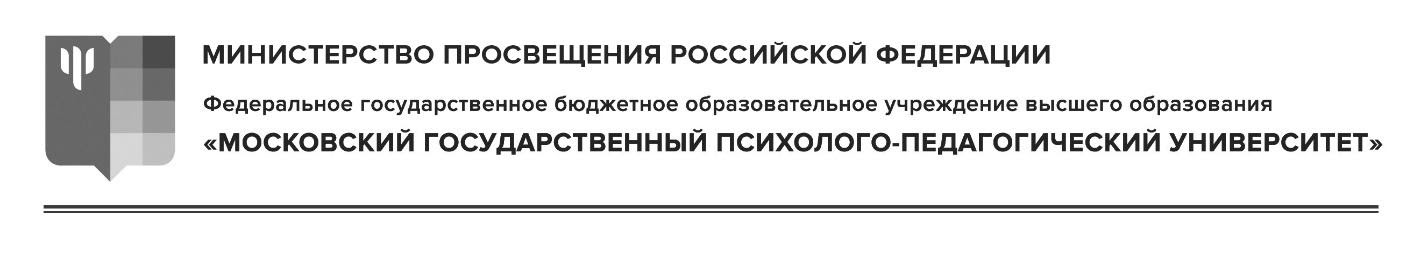 Институт экспериментальной психологииКафедра общей психологииРАБОЧАЯ ПРОГРАММА И ФОНД ОЦЕНОЧНЫХ СРЕДСТВ ДИСЦИПЛИНЫНаправления и методы когнитивно-психологических исследований (открытая часть)Уровень высшего образования: магистратураНаправление (специальность): 37.04.01 ПсихологияНаправленность (профиль) ОПОП ВО: Когнитивная психология с возможностью сетевого обученияКвалификация (степень) выпускника: магистр						                    (по ФГОС ВО)Форма обучения: очнаяУчебный план: 2021 года приёма Дисциплина в структуре ОПОП ВО: Блок 1 «Дисциплины (модули)» вариативная часть Тип дисциплины: базоваяМодуль Аппаратурные когнитивно-психологические исследования  Наличие курсовой: нетКурс:	1 Семестр: 1 Москва, 2022Рабочая программа и фонд оценочных средств (открытая часть) дисциплины Направления и методы когнитивно-психологических исследований /сост. Селиванов В.В. Москва: ФГБОУ ВО МГППУ, 2022. – 35 с.Составители (разработчики):______________Селиванов Владимир Владимирович, доктор психологических наук,  профессор, зав. кафедрой   общей психологии              (подпись составителя)Рецензент (внешний): Кисельникова Н.В., к.псх.н,  доцент, зам. директора по научно-организационному развитию ПИ РАО, г. Москва.Рецензент (внутренний): Аникина Вероника Геннадьевна,  кандидат психологических наук, доцент кафедры общей психологии  Института экспериментальной психологии МГППУ, г. Москва. Рабочая программам и фонд оценочных средств дисциплины (открытая часть) рассмотрены и одобрены на заседании кафедры общая психология, протокол № 1, от 02 сентября 2019 г.Заведующий кафедрой ___________ / Селиванов В.В./СОГЛАСОВАНО:Фундаментальная библиотека 
ФГБОУ ВО МГППУ, ____________________ /______________________/ ____.____ 2022__ПРИНЯТА и ЗАРЕГИСТРИРОВАНА в Репозитории программ высшего образования ФГБОУ ВО МГППУ на правах электронного учебно-методического изданияРег. № ______________________________, ОГЛАВЛЕНИЕАННОТАЦИЯ	41.	ОБЩАЯ ИНФОРМАЦИЯ О ДИСЦИПЛИНЕ	41.1	Сокращения	41.2	Цели и задачи	51.3	Место дисциплины в структуре ОПОП ВО	51.4	Входные требования	51.5	Выходные требования	52.	СТРУКТУРА И СОДЕРЖАНИЕ ДИСЦИПЛИНЫ	72.1.	Структура и трудоемкость дисциплины	72.2.1.	Тематический план лекционных занятий	82.2.2.	Тематический план семинарских занятий	82.2.3.	Тематический план практических занятий	82.2.4.	Тематический план лабораторных занятий	92.2.5.	Курсовое проектирование (курсовая проект/работа)	93.	УЧЕБНО-МЕТОДИЧЕСКОЕ И ИНФОРМАЦИОННОЕ ОБЕСПЕЧЕНИЕ ДИСЦИПЛИНЫ	94.	МАТЕРИАЛЬНО-ТЕХНИЧЕСКОЕ И ПРОГРАММНОЕ ОБЕСПЕЧЕНИЕ ДИСЦИПЛИНЫ	105.	ТЕКУЩАЯ И ПРОМЕЖУТОЧНАЯ АТТЕСТАЦИЯ. ФОНД ОЦЕНОЧНЫХ СРЕДСТВ (ОТКРЫТАЯ ЧАСТЬ)	105.1. Текущая аттестация. Фонд оценочных средств образовательных результатов	105.1.1.	Фонд оценочных средств по самостоятельной работе обучающихся и содержанию лекционных занятий	135.1.2.	Фонд оценочных средств по содержанию семинарских занятий	145.1.3.	Фонд оценочных средств по содержанию практических занятий	145.1.4.	Фонд оценочных средств по содержанию лабораторных занятий	145.1.5.	Фонд оценочных средств курсового проектирования (выполнения курсовой работы/проекта)	165.2.	Промежуточная аттестация. Фонд оценочных средств и критерии оценивания	165.2.1.	Вопросы для экзамена / Вопросы для зачёта (самоконтроль)	165.2.2.	Критерии оценки образовательных результатов обучающихся по дисциплине	165.2.3.	Критерии оценки образовательных результатов обучающихся по курсовой	216.	КОНТРОЛЬ В ФОРМЕ ТЕСТИРОВАНИЯ	226.1.	Входной контроль	226.2.	Выходной контроль	237.	МЕТОДИЧЕСКИЕ УКАЗАНИЯ ОБУЧАЮЩИМСЯ	247.1.	Организация образовательного процесса по дисциплине	247.2.	Методические рекомендации обучающимся по изучению дисциплины	267.3.	Образовательные технологии	27Приложение 1	28АННОТАЦИЯДисциплина Направления и методы когнитивно-психологических исследований Блока 1 «Дисциплины (модули)» основной профессиональной образовательной программы высшего образования направления подготовки 37.04.01 «Психология» (направленность программы «Когнитивная психология») реализуется в модуле «Аппаратурные когнитивно-психологические исследования» и составлена с учётом Федерального государственного образовательного стандарта высшего образования 37.04.01 Психология (уровень магистратуры), утвержденного приказом Министерства образования и науки Российской Федерации от «29» июля  2020 г., №841, зарегистрирован в Минюсте России от "21" августа 2020 г. регистрационный номер № 59373 и профессионального стандарта «Психолог в социальной сфере», утвержденным Приказом Министерства труда и социальной защиты РФ от 18 ноября . № 682н, зарегистрированным в Минюсте РФ 25 декабря . Регистрационный № 30840 (трудовая функция 3.1.3 «Оказание психологической помощи социальным группам и отдельным лицам (клиентам), попавшим в трудную жизненную ситуацию»).Дисциплина Направления и методы когнитивно-психологических исследований относится к базовой части Блока 1 «Дисциплины (модули)», вариативные дисциплины.Цель дисциплины – формирование компетенций у обучающихся, обеспечивающих способность к осуществлению постановки проблем, целей и задач исследования, к проведению экспертизы и коррекции психологических свойств и состояний, к созданию программ, направленных на предупреждение профессиональных рисков в различных видах деятельности на основе анализа направлений и методов современной когнитивной психологии. Задачи дисциплины. Познакомить магистрантов:с направлениями когнитивной психологии, содержанием «компьютерной метафоры» к исследованию психического; с информационными моделями структуры сознания, речи, мотивации, мышления и интеллекта; с основными положениями учения о когнитивных стилях; с методами когнитивной психологии в коррекции и изучении психики.Сформировать:понятия, характеризующие направления когнитивной психологии;  способность анализировать тексты о когнитивном направлении в психологии, проводить экспертизу об использовании информационных технологий;о когнитивной терапии и психокоррекции;знания о методах анализа психики как информационного процесса.Развить навыки:анализа содержания когнитивной психологии;  определения специфики теоретических методов рассмотрения психического в когнитивно-психологических исследованирях;определения необходимости использования когнитивных методов и техник при формировании и коррекции психического.За дисциплиной закреплены компетенции: УК-1.1 - Способен осуществлять критический анализ проблемных ситуаций на основе системного подхода, вырабатывать стратегию действий; ПКс-4.1 - Способен осуществлять диагностику и моделирование функционирования когнитивных процессов в системах с искусственным интеллектом, применяя современные аппаратурные методы и психологические технологии..Общая трудоемкость дисциплины Психология виртуальной реальности по Учебному плану составляет 2 зачётных единицы (72 часа), период обучения – 1 семестр, продолжительность обучения – один семестр.Входной контроль: не предусмотрен. Выходной контроль: зачет с оценкой.ОБЩАЯ ИНФОРМАЦИЯ О ДИСЦИПЛИНЕСокращенияГК – групповая консультацияД: – дополнительное учебно-методическое обеспечение (дополнительная литература)ДЕ – дидактическая единицаДОК – дополнительная общекультурные компетенцииДОПК –дополнительная общепрофессиональная компетенцияДПК – дополнительная профессиональная компетенцияЗач. Ед. – зачетная единица (1 зачетная единица равна 36 академическим часам)ИР – индивидуальная работа с обучающимисяЛ – лекцияЛР – лабораторная работаО: – основное учебно-методическое обеспечение (основная литература)ОК – общекультурная компетенцияОПК – общепрофессиональная компетенцияОПОП ВО – основная профессиональная образовательная программа высшего образованияП: – периодические издания из числа учебно-методического обеспеченияПЗ – практическое занятиеПК – профессиональная компетенцияРПД – рабочая программа дисциплиныС – семинарСР – самостоятельная работа обучающегосяФГОС ВО – федеральный государственный образовательный стандарт высшего образованияФГБОУ ВО МГППУ – Федеральное государственное образовательное учреждение высшего образования «Московский государственный психолого-педагогический университет»Э: – электронные ресурсы и базы из числа учебно-методического обеспечения.Цели и задачиЦель дисциплины – формирование компетенций у обучающихся, обеспечивающих способность к осуществлению постановки проблем, целей и задач исследования, к проведению экспертизы и коррекции психологических свойств и состояний, к созданию программ, направленных на предупреждение профессиональных рисков в различных видах деятельности на основе анализа направлений и методов современных когнитивных исследований. Задачи дисциплины. Познакомить магистрантов с направлениями когнитивной психологии, содержанием «компьютерной метафоры» к исследованию психического;  с информационными моделями структуры сознания, речи, мотивации, мышления и интеллекта; с основными положениями учения о когнитивных стилях; с методами когнитивной психологии в коррекции и изучении психики. Сформировать понятия, характеризующие направления когнитивной психологии; способность анализировать тексты о когнитивном направлении в психологии, проводить экспертизу об использовании информационных технологий; знания о когнитивной терапии и психокоррекции; знания о методах анализа психики как информационного процесса.  Развить навыки анализа содержания когнитивной психологии; определения специфики ее теоретических методов рассмотрения психического; определения необходимости использования когнитивных методов и техник при формировании и коррекции психического.Место дисциплины в структуре ОПОП ВО и АОПОП ВОДисциплина Б1.В.03.02 «Направления и методы когнитивно-психологических исследований» Блока 1 «Дисциплины (модули)» основной профессиональной образовательной программы высшего образования направления подготовки 37.04.01 «Психология» (направленность программы «Когнитивная психология») реализуется в модуле  «Аппаратурные когнитивно-психологические исследования и составлена с учётом Федерального государственного образовательного стандарта высшего образования 37.04.01 Психология (уровень магистратуры), утвержденного приказом Министерства образования и науки Российской Федерации Федерации от «29» июля  2020 г., №841, зарегистрирован в Минюсте России от "21" августа 2020 г. регистрационный номер № 59373. Место дисциплины в структуре ОПОП ВО определено с учетом Федерального государственного образовательного стандарта высшего образования 37.04.01 Психология (уровень магистратуры), утвержденного приказом Министерства образования и науки Российской Федерации Федерации от «29» июля  2020 г., №841 и профессионального стандарта «Психолог в социальной сфере», утвержденным Приказом Министерства труда и социальной защиты РФ от 18 ноября . № 682н, зарегистрированным в Минюсте РФ 25 декабря . Регистрационный № 30840 (трудовая функция 3.1.3 «Оказание психологической помощи социальным группам и отдельным лицам (клиентам), попавшим в трудную жизненную ситуацию»).Обязательным условием реализации дисциплины в структуре ОПОП ВО является параллельное изучение дисциплин (модулей): Б1.О.01.01 Философия и методология современной науки, Б1.О.01.02 Научные школы и теории в современной психологии, Б1.О.01.01 Актуальные психологические проблемы современного общества,  Б1.В.03.01 Психология виртуальной реальности, Б1.В.01.01 Основы когнитивной психологии.Дисциплина в структуре ОПОП ВО является основой для изучения последующих дисциплин (модулей). Знания, умения и навыки, формируемые в процессе освоения дисциплины «Направления и методы когнитивно-психологических исследований» необходимы для изучения дисциплин модуля 5 «Психофизиологические методы в когнитивной психологии» -  Б1.В.02.01 «Частотно-временной анализ нейрофизиологических данных в исследованиях психических феноменов», модуля 6 «Когнитивно-психологические исследования животных» - Б1.В.03.01 «Когнитивно-психологические моделирование в поведенческих исследованиях животных», модуля 7 «Математические методы в когнитивных исследованиях» - Б1.В.04.01 «Математическое моделирование и системы искусственного интеллекта в когнитивных исследованиях» и др. Содержание данной дисциплины имеет принципиальное значение для общей ориентации магистрантов в терминологическом аппарате современной когнитивной психологии, для ознакомления с современными информационными технологиями, спецификой работы личности на современном оборудовании, а также, для осуществления грамотного исследования (теоретической и экспериментальной части) в рамках написания магистерской диссертации с использованием технологий когнитивно-психологических исследований.Входные требованияДисциплина «Направления и методы когнитивно-психологических исследований» не предусматривает наличие входных требований в части базовых знаний, умений и компетенций в области научной деятельности, что не предполагает реализацию входного контроля в форме тестирования (см. пункт 5 настоящей программы).Выходные требованияВыходные требования к результатам освоения дисциплины обучающимся определяются компетенциями, закрепленными за дисциплиной соответствующей ОПОП ВО и АОПОП ВО «Психологическая помощь населению с использованием дистанционных технологий», принятой Учёным советом ФГБОУ ВО МГППУ, утвержденной ректором ФГБОУ ВО МГППУ «22» июня .), профессиональными компетенциями (в соответствии с ОПОП ВО и АОПОП ВО), сформулированными с учётом целей и задач реализуемой ОПОП ВО и АОПОП ВО.Образовательные результаты освоения дисциплины обучающимся, представлены в таблице 1.Оценка освоения содержания дисциплины и закрепленных за ней компетенций в рамках промежуточной аттестаций осуществляется в форме зачета с оценкой. Зачет по дисциплине Направления и методы когнитивно-психологических исследований может проводится как в традиционной форме, так и в форме решения кейс-заданий, тестирования, в том числе в объеме итогового контроля модуля «Аппаратурные когнитивно-психологические исследования», в котором реализуется данная дисциплина. Таблица 1. Компетенции, степень их реализации в дисциплине и образовательные результаты освоения компетенций обучающимися СТРУКТУРА И СОДЕРЖАНИЕ ДИСЦИПЛИНЫ2.1.	Структура и трудоемкость дисциплиныСтруктура и трудоёмкость дисциплины по видам учебных занятий и разделам представлена в таблицах 2 и 3. Таблица 2. Структура и трудоёмкость дисциплины по видам учебных занятийТаблица 3. Трудоёмкость дисциплины по разделам с распределением по видам учебных занятий по семестру2.2.	Содержание дисциплиныСодержание дисциплины по разделам представлено в таблице 4. Таблица 4. Содержание дисциплины по разделамКроме того, в рамках текущего контроля предусмотрен рубежный контроль знаний на контрольной неделе семестра.Тематический план лекционных занятийТематический план лекционных занятий представлен в таблице 5.1.Таблица 5.1. Темы и трудоемкость лекционных занятий (очная форма обучения)Тематический план практических занятийТематический план практических занятий представлен в таблице 5.2.Таблица 5.2. Темы и трудоемкость практических занятийУЧЕБНО-МЕТОДИЧЕСКОЕ И ИНФОРМАЦИОННОЕ ОБЕСПЕЧЕНИЕ ДИСЦИПЛИНЫОсновная литература1.	Данелян, Т.Я. Информационные технологии в психологии : Учебно-методический комплекс / Т.Я. Данелян ; Международный консорциум «Электронный университет», Московский государственный университет экономики, статистики и информатики, Евразийский открытый институт. Москва : Евразийский открытый институт, 2011. –   226 с. –  **; *** .  – URL: http://biblioclub.ru/index.php?page=book&id=90548 (07.02.2019).2. Когнитивная психология: история и современность : хрестоматия / ред. М. Фаликман, В. Спиридонов. Москва : Ломоносовъ, 2011. – 384 с. –  **; *** . 3. Психология виртуальной реальности (учебное пособие)  /под ред. Селиванова В.В. Смоленск: Издательство СмолГУ, 2015. **; *** .Дополнительная литература1. Величковский Б.М. Когнитивная наука: основы психологии познания. М., 2006, Т.1, 2. – (978-5-98534-582-7). –  *,  **.2. Когнитивная психология. Учебник для студентов высших учебных заведений. Под ред. В.Н. Дружинина, Д.В. Ушакова, СПб., 2002 . – На рус. яз. **.3. Ребеко Т.А. Ментальная репрезентация как формат хранения информации. //Ментальная репрезентация: динамика и структура. М., 1998, стр. 23-55. **.4. Солсо Р. Когнитивная психология. СПб., 2002	5. Tulving, E. (1972).  Episodic and semantic memory.  In E. Tulving & W. Donaldson (Eds.), Organization of Memory (pp. 382-402). New York, NY: Academic Press.6. Velmans M. How could conscious experiences affect brains? // Journal of Consciuosness Studies, 9 (11), 2002, p. 3-29.Периодические изданияПортал психологических изданий [Электронный ресурс]. –  URL: http://psyjournals.ru/ (дата обращения: 01.06.2018).PSYCHOTHERAPY [Электронный ресурс] : журнал. – URL: http://www.oppl.ru/izdaniya-ppl/jurnal-psychotherapy.html (дата обращения: 20.08.2018).Вопросы психологии [Электронный ресурс] : научный журнал – URL: http://www.voppsy.ru (дата обращения: 20.08.2018).Вопросы психологии. [Электронный ресурс] / НИИТ МГАФК. – URL: http://www.voppsy.ru/ (дата обращения: 14.09.2017). Journal CyberTherapy & Rehabili¬tation, [Электронный ресурс] https://journalofcybertherapy.webs.com/07.12.19Journal of Experimental Social Psychology [Электронный ресурс]. – ***. – URL: http://www.sciencedirect.com/science/journal/00221031 (дата обращения: 14.09.2017).Personality and Individual Differences [Электронный ресурс]. – ***. – URL: http://www.sciencedirect.com/science/journal/01918869 (дата обращения: 14.09.2017).Aggression and Violent Behavior [Электронный ресурс]. – ***. – URL: http://www.sciencedirect.com/science/journal/13591789 (дата обращения: 14.09.2017)Электронные ресурсы и базы1. Психология: классические труды [Электронный ресурс] // Университетская библиотека online. – ***. – URL: http://www.biblioclub.ru/catalog/129/ (дата обращения: 14.09.2017).2. Научная электронная библиотека eLIBRARY.RU [Электронный ресурс]. – URL: http://elibrary.ru/defaultx.asp (дата обращения: 14.09.2017).3. Нормативная база документов и методических материалов / Сайт «Мониторинг реализации Национальной стратегии действий в интересах детей». -  URL:  http://мониторингнсид.рф/normative (дата обращения: 18.04.2018). 4. Психея [Электронный ресурс] : информационный портал. – URL: http://www.psycheya.ru/(дата обращения: 21.08.2018).5. Университетская библиотека Online [Электронный ресурс]. – ***. – URL: http://biblioclub.ru/index.php?page=main (дата обращения 21.08.2018).6. Kaspersky Endpoint Security для бизнеса Стандартный АО «Лаборатория Касперского», лицензия 1FB6-161215-133553-1-62317. Microsoft Open License, лицензия 49463448 в составе.8. Microsoft Windows Professional 7 Russian.9. Microsoft Office 2010 Russian.4.	МАТЕРИАЛЬНО-ТЕХНИЧЕСКОЕ И ПРОГРАММНОЕ ОБЕСПЕЧЕНИЕ ДИСЦИПЛИНЫМатериально-техническое обеспечение учебного процесса по дисциплине определено нормативными требованиями, регламентируемыми приказом Министерства образования и науки РФ №986 от 4 октября . «Об утверждении федеральных требований к образова­тельным учреждениям в части минимальной оснащенности учебного процесса и оборудования учебных помещений», Федеральным государственным образовательным стандартом по направлению подготовки 37.04.01 Психология (уровень магистратуры), утвержденного приказом Министерства образования и науки Российской Федерации от 23 сентября 2015 года № 1043. Для проведения всех видов учебных занятий по дисциплине и обеспечения интерактивных методов обучения, необходимы.Столы, стулья (на группу по количеству посадочных мест с возможностью расстановки для круглых столов, дискуссий, прочее); доска интерактивная с рабочим местом (мультимедийный проектор с экраном и рабочим местом); желателен доступ в Интернет. Для реализации дисциплины существует следующее лицензионное программное обеспечение: Microsoft Word, Microsoft PowerPoint.В соответствие с требованиям ФГОС ВО при реализации настоящей дисциплины ОПОП ВО необходимо также учитывать образовательные потребности обучающихся с ограниченными возможностями здоровья, обеспечивать условия для их эффективной реализации, а также возможности беспрепятственного доступа обучающихся с ограниченными возможностями здоровья к объектам инфраструктуры образовательного учреждения.Для реализации дисциплины в Центре VR-приложений в образовании при Институте экспериментальной психологии МГППУ имеется два компьютерных класса (24 пк (ауд. 212) и 26 пк (ауд. 206, корп Г, Шелепихинская набережная, д.2-а): стационарные ПК DEPO Neos 620SE, Kraftway KC36/ЭЛТ-монитор ViewSonic 90Gf). Имеется: 1) ВР-шлемы - 4 шт. (HTC Vive Cosmos - 1 шт; HTC Vive Cosmos Elit -2 шт.;  HTC Vive Pro Full Kit - 1 шт. - Тайвань (Китай); 2) ноутбуки  (Китай) 3 шт. ; также . видеопроекторы - Acer AOpen -  2 шт.; нейроинтерфейс  Emotiv Epoc (Австралия) - 1 шт. ; Айтрекер (Tobii Eye Tracker 4C) – 2 шт. и др. самое современное оборудование.Для демонстрации методов ВР используются программные продукты в настоящей ВР, созданные под руководством проф. Селиванова В.В. Свидетельство о государственной регистрации  программы для ЭВМ «Обучающая программа для старших школьников «Синтез белка» в виртуальной реальности», № 2015661618, 30.10.2015 г., Селиванов В.В., Титов В.П. Свидетельство о государственной регистрации программы для ЭВМ «Обучающая программа для старших школьников «Теорема о трех перпендикулярах» в виртуальной реальности», № 2015661574, 30.06.2015 г. Обучающая программа «Поверхности второго порядка» для студентов технических направлений подготовки и др.5. ТЕКУЩАЯ И ПРОМЕЖУТОЧНАЯ АТТЕСТАЦИЯ. ФОНД ОЦЕНОЧНЫХ СРЕДСТВ (ОТКРЫТАЯ ЧАСТЬ)Текущая аттестация. Фонд оценочных средств образовательных результатовТекущая аттестация обучающихся по дисциплине является обязательной и проводится в соответствии с Федеральным законом от 29.12.2012 № 273-ФЗ «Об образовании в Российской Федерации» (с изменениями и дополнениями), Уставом ФГБОУ ВО МГППУ, Положением о текущей аттестации ФГБОУ ВО МГППУ. Текущая аттестация по дисциплине осуществляется преподавателем, ведущим учебные занятия (практические). Текущая аттестация по дисциплине осуществляется по индивидуальным и групповым, контрольным и практическим работам (заданиям), ответам на вопросы (самоподготовки, дискуссионным и прочее) на занятиях и иных видов работ.При этом, объектами оценивания выступают:учебная дисциплина (активность на занятиях, своевременность выполнения различных видов заданий, посещаемость всех видов занятий по аттестуемой дисциплине);степень усвоения теоретических знаний по дисциплине;уровень овладения практическими умениями и навыками по всем видам учебной работы, предусмотренными настоящей программой;результаты самостоятельной работы.Кроме того, оценивание обучающегося в рамках текущей аттестации проводится на контрольной неделе (рубежный контроль) 1 раз в семестр  в соответствии с распоряжением проректора по учебной работе. Оценивание обучающегося на контрольной неделе проводится преподавателем независимо от наличия или отсутствия обучающегося (по уважительной или неуважительной причине) на занятиях в период проведения контрольной недели. Оценка носит комплексный характер и учитывает достижения обучающегося по основным компонентам учебного процесса за текущий период и его учебную дисциплину. Оценивание обучающегося на контрольной неделе осуществляется по балльно-рейтинговой системе с выставлением оценок в ведомости и указанием количества пропущенных занятий.Фонд оценочных средств (ФОС) образовательных результатов по дисциплине, используемый преподавателем по дисциплине (методы контроля и оценочные средства) предоставлен в форме Паспорта ФОС по дисциплине (таблица 6).Таблица 6. Паспорт фонда оценочных средств дисциплиныПримечание: 1. Количество мероприятий рубежного контроля по текущей аттестации планируется не менее 2.2. Рекомендуется планирование письменных работ в качестве рубежного контроля и на промежуточной аттестации. 3. Количество вариантов должно соответствовать нормативному числу студентов в группе с – 25 человек. 4. Методы и средства оценки образовательных результатов, указанные в таблице 6 могут быть заменены преподавателем на другие, исходя из специфики контингента обучающихся, в том числе их образовательного уровня, а также целей и задач ОПОП ВО.5.1.1.	Фонд оценочных средств по самостоятельной работе обучающихся и содержанию лекционных занятийФонд оценочных средств в форме вопросов для самоконтроля по самостоятельной работе и содержанию лекционных занятий обучающихся представлен в таблице 7.Предмет когнитивной психологии. «Компьютерная метафора» в понимании психики.	Познавательные процессы в когнитивных исследованиях.	Направления когнитивных исследований.Методы когнитивных исследований.Таблица 7. Фонд оценочных средств по самостоятельной работе обучающихся и содержанию лекционных занятий (открытая часть)Примечание: * указываются учебно-методические и информационные ресурсы из пункта 3 «Учебно-методическое и информационное обеспечение дисциплины» настоящей программы с указанием типа ресурса (О:-основная литература, Д:-дополнительная литература, П:- периодические издания, Э:- электронные ресурсы и базы; в скобках - порядковый номер по списку).5.1.2 Фонд оценочных средств по содержанию практических занятийФонд оценочных средств по содержанию практических занятий представлен в таблице 8.1.Таблица 8.1. Фонд оценочных средств по содержанию практических занятий 5.2 Промежуточная аттестация. Фонд оценочных средств и критерии оцениванияПромежуточная аттестация обучающихся по дисциплине является обязательной и проводится в соответствии с Федеральным законом от 29.12.2012 № 273-ФЗ «Об образовании в Российской Федерации» (с изменениями и дополнениями), Уставом ФГБОУ ВО МГППУ, Положением о текущей аттестации ФГБОУ ВО МГППУ. Промежуточная аттестация по дисциплине осуществляется ведущим преподавателем (лектором курса) с привлечением преподавателя/ей, ведущим/х учебные занятия (семинарские).Объектами оценивания выступают:ответ на экзамене;учебная работа и учебная дисциплина обучающегося на занятиях и результаты самостоятельной работы.Зачет по дисциплине может проводится в форме тестирования, которое осуществляет Центр мониторинга качества профессионального образования в присутствии ведущего преподавателя.Вопросы для зачета1. Предмет когнитивной психологии.2. Понимание психического в контексте «компьютерной метафоры».3.  Психическое как информационная система.3. Понимание психической патологии в когнитивном направлении. Варианты когнитивной психотерапии.4. Модулярность или специализация обработки информации в психике                                      (Д. Марр, Дж. Фодор, З. Пылишин и др.).5. Виды знаний, имплицитное знание и научение. 6. Психологические исследования организации знаний в семантической памяти (имплицитное обучение, семантическая близость слов).                  7. Модель семантических сетей (А. Коллинз,  М. Куиллиан).8.  Модель распространения активации в познавательной деятельности (А. Коллинз,                         Э. Лофтус). 9. Понятие схемы, фрейма, сценария в когнитивно-психологических исследованиях.10. Когнитивные модели памяти, перцептивные и смысловые коды (Р. Аткинсон, Д. Брунер).11. Изучение рабочей памяти как синтеза кратко-долго-  временной и региона прямого доступа (К. Оберауэр, Б.Б. Величковский).12. Речь как внутренняя переработка вербальной информации. Соотношение мышления и речи.  13. Психолингвистические исследования (концепция Ч. Осгуда, генеративная грамматика Н. Хомского и др.). 14. Когнитивная ориентация в психолингвистике (модель понимания текста В. Кинча и Т. ван Дейка).15. Модель продуцирования речи В. Левелта; структурная модель речемыслительного механизма Т.Н. Ушаковой).16. Модель адаптивного контроля мышления (Дж.Р. Андерсон).17. «Смысловая» (О.К. Тихомиров) и «процессуальная» (А,В. Брушлинский) теории мышления.  18. Семантические сети и творчество. Сигнальная модель инсайта (Е.А. Валуева, Д.В. Ушаков).19. Проблема искусственного интеллекта в когнитивной психологии.20. Новый подход к исследованию психики New Look в американской психологии. Понятие «когнитивный стиль» (Г. Уиткин).21. Стабильность и изменчивость когнитивных стилей.22. Виды когнитивных стилей.23. Методы и методики диагностики когнитивных стилей.24. Современная концепция психологической дифференциации и менингерское направление в изучении когнитивных стилей.25.  Полезависимость-поленезависимость как умственная способность, направленная на организацию интеллекта.26. Феномен «расщепления» когнитивных стилей.27.  Моделирование эксперимента в когнитивной психологии.28. Методы виртуальной реальности, их возможности в исследовании информационной природы психики. Критерии оценки образовательных результатов обучающихся по дисциплинеОценивание обучающегося на промежуточной аттестации в форме дифференцированного зачёта  осуществляется в соответствии с критериями, представленными в таблицах 9.1.Таблица 9.1. Критерии оценки образовательных результатов обучающихся на экзамене по дисциплине «Направления и методы когнитивно-психологических исследований»КОНТРОЛЬ В ФОРМЕ ТЕСТИРОВАНИЯВходной контрольВходной контроль в рамках освоения дисциплины не предусмотрен. В связи с этим разработка тестовых заданий к входному тестированию по дисциплине «Направления и методы когнитивно-психологических исследований»  также не предусмотрена. Выходной контрольВыходной контроль по дисциплине состоит из тестирования. Рубежный контроль осуществляется в форме контрольной  работы, темы, которых  сформированы с целью оценки усвоения обучающимся теоретических знаний, умений по разделам дисциплины (таблица 4). Содержание выходного контроля дисциплины – тестирования и критерии оценки уровня подготовки обучающегося к обучению представлены в таблицах 12 и 13 соответственно.Таблица 12. Содержание выходного контроля  контрольной работыТаблица 13. Уровни освоения обучающимися содержания дисциплиныОбучающийся не достигший достаточного уровня освоения содержания дисциплины (правильно выполнивший менее 50% заданий по каждой из ДЕ) является не аттестованным по дисциплине.   Пример варианта контрольных работ. Раздел 1.Вариант №11.	Диагностика когнитивных стилей. 2.	Понятие схемы. Примеры тестового задания 1. Самые общие когнитивные стили это:полезависимость-поленезависимость; импульсивность-рефлексивность;когнитивная простота-сложность. МЕТОДИЧЕСКИЕ УКАЗАНИЯ ОБУЧАЮЩИМСЯОрганизация образовательного процесса по дисциплине	Образовательный процесс по дисциплине организован в форме учебных занятий (контактная работа (аудиторной и внеаудиторной) обучающихся с преподавателем и самостоятельная работа обучающихся). Учебные занятия представлены следующими видами, включая учебные занятия, направленные на проведение текущего контроля успеваемости: практические;групповые консультации;индивидуальные консультации и иные учебные занятия, предусматривающие индивидуальную работу преподавателя с обучающимся;самостоятельная работа обучающихся.На учебных занятиях обучающиеся выполняют запланированные настоящей программой отдельные виды учебных работ (см. таблицу 6). Учебное задание (работа) считается выполненным, если оно оценено преподавателем положительно.В рамках самостоятельной работы обучающиеся осуществляют теоретическое изучение дисциплины с учётом подготовки  к семинарским занятиям (см. таблица 5.2, 5.3, 5.4), выполняют домашнее задания, осуществляют подготовку кзачёту.Содержание дисциплины, виды, темы учебных занятий и форм контрольных мероприятий дисциплины представлены в разделах 2.2. и 5.1. настоящей программы.Текущая аттестация по дисциплине. Оценивание обучающегося на занятиях осуществляется в соответствии с положением о текущей аттестации обучающихся в ФГБОУ ВО МГППУ с использованием балльно-рейтинговой системы ФГБОУ ВО МГППУ. По итогам текущей аттестации, ведущий преподаватель (лектор) осуществляет допуск обучающегося к промежуточной аттестации.Допуск к промежуточной аттестации по дисциплине. Обучающийся допускается к промежуточной аттестации по дисциплине в случае выполнения им всех заданий и мероприятий, предусмотренных настоящей программой дисциплины в полном объеме. Преподаватель имеет право изменять количество и содержание заданий, выдаваемых обучающимся (обучающемуся), исходя из контингента (уровня подготовленности). Допуск обучающегося к промежуточной аттестации по дисциплине осуществляет ведущий преподаватель (лектор).Обучающийся, имеющий учебные (академические) задолженности (пропуски учебных занятий, не выполнивший успешно задания (е)) обязан отработать их в полном объеме.Отработка учебных (академических) задолженностей по дисциплине. В случае наличия учебной (академической) задолженности по дисциплине, обучающийся отрабатывает пропущенные занятия и выполняет запланированные и выданные преподавателем задания. Отработка проводится в период семестрового обучения или в период сессии согласно графику (расписанию) консультаций преподавателя. Обучающийся, пропустивший семинарское занятие, отрабатывает его в форме реферативного конспекта соответствующего раздела учебной и монографической литературы (основной и дополнительной) по рассматриваемым на семинарском занятии вопросам в соответствии с настоящей программой (таблица 5.2, 6, 8.1) или в форме, предложенной преподавателем. Кроме того, выполняет все учебные задания. Учебное задание считается выполненным, если оно оценено преподавателем положительно.Преподаватель имеет право снизить бальную (в том числе рейтинговую) оценку обучающемуся за невыполненное в срок задание (по неуважительной причине).Промежуточная аттестация по дисциплине. В качестве формы итогового контроля промежуточной аттестации дисциплины  «Направления и методы когнитивно-психологических исследований» определен зачёт.Зачёт по дисциплине «Направления и методы когнитивно-психологических исследований» проводится в традиционной форме. Промежуточная аттестация обучающихся осуществляется в соответствии с положением о промежуточной аттестации обучающихся в ФГБОУ ВО МГППУ и оценивается: на  зачёте – зачтено, не зачтено с оценкой и рейтинговых баллов, назначаемых в соответствии с принятой в ФГБОУ ВО МГППУ балльно-рейтинговой системой (см. пункт 5.2.2. настоящей программы)Зачёт принимает ведущий преподаватель (лектор). Зачёт проводится в устной форме. Количество вопросов – 1. Экзаменатору предоставляется право задавать обучающимся дополнительные вопросы, в объеме содержания дисциплины.Оценка знаний обучающегося оценивается по критериям, представленным в пункте 5.2.2. настоящей программы.Методические рекомендации обучающимся по изучению дисциплиныДля успешного обучения обучающийся должен готовиться к практическому занятию.Подготовка к практическим занятиям:внимательно прочитайте материал лекций, относящихся к данному семинарскому занятию, ознакомьтесь с учебным материалом по учебнику и учебным пособиям,выпишите основные термины, ответьте на контрольные вопросы по семинарским занятиям, готовьтесь дать развернутый ответ на каждый из вопросов,определите, какие учебные элементы остались для вас неясными и постарайтесь получить на них ответ заранее (до семинарского занятия) во время текущих консультаций преподавателя,выполните домашнее задание.Учтите, что:готовиться можно индивидуально, парами или в составе малой группы (последние являются эффективными формами работы);рабочая программа дисциплины в части целей, перечню знаний, умений, терминов и учебных вопросов может быть использована вами в качестве ориентира в организации обучения.Подготовка к зачёту. К  зачёту необходимо готовится целенаправленно, регулярно, систематически и с первых дней обучения по данной дисциплине. Попытки освоить дисциплину в период зачётно-экзаменационной сессии, как правило, показывают не удовлетворительные результаты.В самом начале учебного курса познакомьтесь с рабочей программой дисциплины и другой учебно-методической документацией, включающими:перечень знаний и умений, которыми обучающийся должен владеть;тематические планы семинарских занятий;контрольные мероприятия;учебники, учебные пособия, а также электронные ресурсы;перечень зачётных вопросов.После этого у вас должно сформироваться чёткое представление об объеме и характере знаний и умений, которыми надо будет овладеть по дисциплине. Систематическое выполнение учебной работы  на семинарских занятиях позволит успешно освоить дисциплину и создать хорошую базу для сдачи зачёта.МЕТОДИЧЕСКИЕ УКАЗАНИЯ ПРЕПОДАВАТЕЛЯМ ПО ОРГАНИЗАЦИИ ОБУЧЕНИЯ ПО ДИСЦИПЛИНЕМетодические указания по использованию образовательных технологий 	При организации обучения по дисциплине «Направления и методы когнитивно-психологических исследований» преподаватель должен обратить особое внимание на организацию пржактических занятий и самостоятельной работы обучающихся, поскольку курс предполагает широкое использование технологий из числа активных и интерактивных форм, а именно:проблемное обучение (семинары);тематическая дискуссия; анализ конкретных ситуаций.Проблемное обучение - организованный педагогом способ активного взаимодействия субъекта с проблемно-представленным содержанием обучения, в ходе которого он приобщается к объективным противоречиям научного знания и способам их решения. В психологической литературе проблемное обучение  рассматривается как  система методов  и средств обучения, основой которого выступает моделированиереального творческого процесса за счет создания проблемной ситуации и управления поиском решенияпроблемы.В проблемном семинаре, новый материал подается как неизвестное, которое необходимо открыть, решил вши проблемную ситуацию. Задача педагога заключается в необходимости прогнозировать проблемную стратегию обучения, обеспечить участие студентов в анализе возникшего противоречия, привлекать их к решению проблем них ситуаций, учить выдвигать оригинальные пути их решения, учить анализировать полученную новую информацию в свете известных теорий, выдвигать гипотезы и использовать различные методы для их решения.Дискуссия в образовательном процессе – форма организации обучения и способ работы с содержанием учебного материала, которая  представляет собой организуемый преподавателем обмен мнениями, в котором учащиеся отстаивает личные, субъективные точки зрения по изучаемому вопросу. Цель дискуссии – сформировать у учащихся глубокие и разносторонние представления о теории, идеях, закономерностях, обобщениях и т.д. В дискуссии формируются навыки взаимодействия, творческое отношение к поиску истины. Этапы дискуссии. Подготовительный этап. Подготовительный этап, как правило, начинается за 7-10 дней до проведения дискуссии.Основной этап. Этап подведения итогов и анализа дискуссии.Анализ конкретной ситуации – это детальное исследование реальной или искусственно сконструированной исследовательской ситуации для выявления проблем и причин, вызвавших её и для оптимального и оперативного её разрешения.Методические указания по формированию компетенцийОсвоение дисциплины требует от магистранта формирования компетенции, которая носит комплексный характер: способность проектировать и осуществлять научно-исследовательскую работу,  в том числе в решении социальных и психологических проблем (ПК-1, ПК-2, ПК-4), что предполагает включение преподавателем данного курса различных  исследовательских заданий и проблематики для обсуждения на практических занятиях и выполнении самостоятельной работы. Важной составляющей  формирования компетенций является ориентировка на реальный запрос на исследование когнитивных процессов,  с помощью новых  информационных технологий.Приложение: Рецензии. Заведующий кафедрой _____________ Селиванов В.В., доктор психол.  наук, профессорСоставитель (разработчик):_____________________Селиванов В.В., доктор психол.  наук, профессор    кафедры общей психологии Института экспериментальной психологии (подпись составителя) 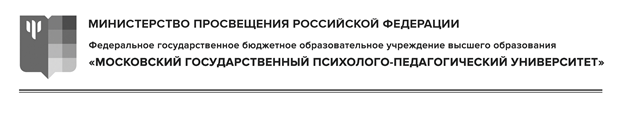 Институт экспериментальной психологииКафедра Общей психологииФОНД ОЦЕНОЧНЫХ СРЕДСТВ ДИСЦИПЛИНЫНаправления и методы когнитивно-психологических исследований (закрытая часть)Документ подготовлен к рабочей программе и фонду оценочных средств (открытая часть), зарегистрированной и внесенной в Репозиторий программ высшего образования ФГБОУ ВО МГППУ на правах электронного учебно-методического издания отделом по учебной работе с регистрационным номером №____________ Москва, 2021Фонд оценочных средств дисциплины (закрытая часть) «Направления и методы когнитивно-психологических исследований»/ сост. Селиванов В.В. – Москва: ФГБОУ ВО МГППУ, 2019. –  28 с.Составитель (разработчик):_____________  Селиванов Владимир Владимирович, доктор психологических наук,                                                                                        профессор, зав. кафедрой общей психологии Института                                                                             		     экспериментальной психологии, ФГБОУ ВО МГППУ        Рецензент (внешний): Кисельникова Н.В., к.псх.н,  доцент, зам. директора по научно-организационному развитию ПИ РАО, г. Москва. Рецензент (внутренний): Стрижова Ирина Викторовна, кандидат педагогических наук, доцент кафедры общей психологии  Института экспериментальной психологии МГППУ, г. Москва.ПРИНЯТОтдел мониторинга качества профессионального образованияНачальник отдела МКПО _______________ /Л.М. Прокопьева/ ____.____ 202__гПРИНЯТ и ЗАРЕГИСТРИРОВАН в Репозитории программ высшего образования ФГБОУ ВО МГППУ на правах электронного учебно-методического изданияРег. № ______________________________.ОГЛАВЛЕНИЕ1.	ПАСПОРТ ФОНДА ОЦЕНОЧНЫХ СРЕДСТВ (ЗАКРЫТАЯ ЧАСТЬ)	52.	ФОНД ОЦЕНОЧНЫХ СРЕДСТВ ТЕКУЩЕЙ АТТЕСТАЦИИ (РУБЕЖНЫЙ КОНТРОЛЬ)  ………………………………………………………………………………….......102.1.	Контрольная работа.Рубежный контроль	10   2.2.     Тестовые задания. Выходной контроль……………………………………………………  12ПАСПОРТ ФОНДА ОЦЕНОЧНЫХ СРЕДСТВ (ЗАКРЫТАЯ ЧАСТЬ)Уровень высшего образования: магистратураНаправление (специальность): 37.04.01 ПсихологияНаправленность (профиль) ОПОП ВО: Когнитивная психология с возможностью сетевого обучения(наименование профиля/специализации/программы)Квалификация (степень) выпускника:  магистр						                    (по ФГОС ВО)Форма обучения: очнаяУчебный план: 2021 года приемаДисциплина в структуре ОПОП ВО: базовая часть Блока 1 «Дисциплины (модули)», вариативные дисциплины. Тип дисциплины:  вариативная Модуль №4 Аппаратурные когнитивно-психологические исследования Структура и трудоёмкость дисциплины по видам учебных занятий и разделам (таблица 1).Компетенции, степень их реализации в дисциплине и образовательные результаты освоения компетенций обучающимися (таблица 2)Формы контроля и оценочные средства рубежного контроля текущей аттестации и промежуточной аттестации (таблица 3).Таблица 1. Структура и трудоёмкость дисциплины по видам учебных занятийТаблица 2. Компетенции, степень их реализации в дисциплине и образовательные результаты освоения компетенций обучающимися Таблица 3. Паспорт фонда оценочных средств дисциплины рубежного контроля текущей аттестации и промежуточной аттестацииВыходной контроль проводится перед промежуточной аттестацией в форме тестирования (закрытая часть ФОС)Примечание: 1. Количество мероприятий рубежного контроля по текущей аттестации планируется не менее 2.2. Рекомендуется планирование письменных работ в качестве рубежного контроля и на промежуточной аттестации. 3. Количество вариантов должно соответствовать нормативному числу студентов в группе  – 25 человек 4. Вопросы к экзамену представлены в рабочей программе и фонде оценочных средств (открытая часть) дисциплиныФОНД ОЦЕНОЧНЫХ СРЕДСТВ ТЕКУЩЕЙ АТТЕСТАЦИИ                                (РУБЕЖНЫЙ КОНТРОЛЬ)2.1. Контрольные материалы. Рубежный контрольДанная дисциплина содержит 4 дидактические единицы, которые включают УК-1 Способен осуществлять критический анализ проблемных ситуаций на основе системного подхода, вырабатывать стратегию действий; ПКс – 4. Способность осуществлять диагностику и моделирование функционирования когнитивных процессов в системах с искусственным интеллектом, применяя современные аппаратурные методы и психологические технологии. Рубежный контроль по Разделу 3 проводится  путем оценивания выполнения контрольной работы. Задания для контрольной работы приведены ниже.   Вариант №1Сущность «компьютерной метафоры» в психологии. Семантическая организация знаний и извлечение их из памяти (Э. Тульвинг).Вариант №2Мышление как процесс преобразования информации.Учение о когнитивных стилях. Вариант №3Понятие схемы, фрейма, сценария в когнитивно-психологических исследованиях. Полезависимость - поленезависимость как когнитивный стиль. Вариант №4Методы виртуальной реальности. Формирование полистилевого познания и действия.2.2.Тестовый материал. Выходной контрольИнформационная карта тестового материала и спецификация теста представлена в таблице 4 и 5.Таблица 4. Информационная карта тестового материалаТаблица 5. Спецификация теста;Тестовые заданияТестовые заданияКогнитивная психология - это: Особый информационный подход к изучению и интерпретации психического; закономерности природы, общества и мышления, имеющие системный характер и описанные особым языком – научными понятиями;психология познавательных процессов; психология индивидуальных различий. Сущность когнитивной психологии заключается: в «компьютерной метафоре»; в положении о единстве интеллекта и аффекта; в системном подходе; в единстве экспериментального и теоретического подходов.Компьютерная метафора и энергетическая парадигма: принципиально различны по содержанию;противоположны;согласуются друг с другом;представляют собой одно и то же.Предмет когнитивной психологии – это: восприятие, переработка, хранение, воспроизведение человеком информации, информационная природа познавательных процессов, личности, эмоций;первичный, философский, общенаучный уровни методологии;память, мышление и представление;хранение и переработка информации в современных компьютерах.Основной причиной психической патологии в когнитивной психотерапии                     Э. Бека считается: неадаптивные, автоматические мысли; глубинные, бессознательные установки;  заниженная самооценка; тревожность. Основой психических расстройств в когнитивном подходе является: жесткие склейки в индивидуальном сознании;  блокада потребностей; отсутствие самореализации; блокада творческого самовыражения. Термин виртуальная реальность впервые использовал: 1) Джарон Ланье в 1989 г.;2) Иван Сазерленд в 1966 г.;3) Николай Носов в 1980 г.;4) Александр Войскунский в 2010 г. Феномен  Присутствия (Ргеsеnсе) - это: иллюзия присутствия в одной реальности с предметами или субъектами, не находящимися в непосредственно наблюдаемой реальности;представление научной картины мира;представление онтологической картины мира; иллюзия закрепления в личности пользователя высокой значимости и духовной ценности информационного мира.Концепции эффекта Присутствия: концепция  перемещения, концепция погружения, концепция межсубъектной феноменологии присутствия;субъектная концепция, деятельностная концепция;индивидуальная концепция, групповая концепция; концепция поэтапного формирования действий, концепция визуализации. Сущность методов ВР включает: создание трехмерных изображений объектов, возможность анимации и интерактивности, сетевая обработка данных, эффект присутствия; математическую обработку данных, построение гистограмм, представление научной картины ситуации; корреляционный анализ, факторный анализ, поворот факторов вокруг оси; представление данных, структурирование образов, визуализацию. Эффект Протея - это: влияние внешнего вида аватара на социальные поведенческие особенности человека;описание событий жизни, с учетом индивидуальности;представление о себе, как маленьком ребенке; переход на более примитивные уровни функционирования.Эффект невербальной коммуникации языком тела аватара - это:слияние с аватаром, контроль окружающее аватар пространство подобно контролю личного пространства  физического тела; перенесение бессознательных установок на аватара; перенос на себя мелких движений аватара;одушевление аватара.Эффект укоренения заключается: в закрепление в личности пользователя высокой значимости и духовной ценности информационного мира; во влиянии внешнего вида аватара на социальные поведенческие особенности человека;в перенесении собственного внутреннего психического мира на другого;  в сохранности произвольности психических процессов, переключаемости внимания, самоконтроля. Эффект сверхспособности: восприятие особых возможностей аватара как нормальных, подавление чувства самосохранения при встрече с огнем, водой, нахождении на высоте или под огнем противника;  опосредованное изучение реальных объектов, результатом которого является эмпирические зависимостиотождествление себя с личностью героя фильма; перенесение собственных негативных качеств на другого. Эффект  конфабуляции в ВР состоит: в добавлении в воспоминания отсутствующих деталей, возрастание признаков физического правдоподобия (реалистичности) окружающей ВР-среды; в бессознательном отказе  допустить существование отдельных фактов; в убедительном обосновании неприемлемости поведения или собственной несостоятельности; в неосознанном принятии человеком чувств и поступков, противоположных тем, что были вытеснены.Эффект инкарнации – это:бессознательное перенесение качеств собственного тела оператора на аватара и наоборот; отделение психотравмирующей ситуации от связанных с ней психических состояний; неосознанный переход на более низкий, примитивный уровень функционирования психики;остановка на ранних стадиях развития. Для измененных состояний сознания характерно:    утрата произвольности психических процессов, переключаемости внимания, самоконтроля; возникновение крайних эмоциональных состояний, ощущения раздвоенности, «отчуждения собственного Я», «выхода из тела», «разделения тела и души»;утрата воспоминаний на события далекого прошлого, отстранение от наличной ситуации; иерархизированные мотивы в структуре личности, развитая рефлексия; целенаправленные действия, устойчивость внимания, эмоциорнальные состояния покоя. Для эффекта Присутствия  характерно: сохранность произвольности психических процессов, переключаемости внимания, самоконтроля; отсутствие крайних эмоций, отчужденности тела;непроизвольные, нецеленаправленные действия, без волевое поведение; скачка идей, постоянно меняющиеся образы, несистемное мышление; расстройства сна, мелких движений, отсутствие координации в поведенческих актах. Сферы использования ВР в промышленности:для моделирования экономических ситуаций, для испытания виртуальных аналогов техники, для тренинга профессиональных умений охраны, водителей, капитанов, летчиков и др.; для определения свойств материалов;для заправки крупногабаритной техники, очистки территории; для определения вероятности осуществления физических эффектов. Использование технологий ВР в профподготовке реализуется: через создание тренинговых систем профессиональных навыков, умений в профессиях, исполнение которых связано с риском для жизни; через диагностику профессиональных умений клиента; через профилактику дезадаптивного профессионального поведения;  через представление информации клиенту о различных видах профессий. Использование техник ВР для снижения страхов, фобий, фобофобий основано на психотерапевтических методах:  систематической сенсибилизации, иммерсии; внушения, аутогенной тренировке; постановки якоря, самовнушения; свободных ассоциаций, трансактного анализа. Ситуация в ВР при лечении неврастении обеспечивает снижение: доминанты в сознании; эмпирического способа познания;мотивации достижения цели;ошибок при чтении текста.Релаксация в ВР достигается за счет:  трехмерных объектов, симуляции реальных действий, интерактивности, эффекта присутствия; проецирование изображений; усиления познавательной мотивации, усиления рабочей памяти; ускорения времени реакции, проекции. ВР в обучении обеспечивает: улучшение показателей познавательных процессов, увеличение познавательной мотивации, увеличение поленезависимости; ухудшение показателей познавательных процессов, редукцию познавательной мотивации, увеличение полезависимости; одностороннее исследование объектов;  усиление регрессивного поведения. Уникальность технологий ВР в экспериментальной психологии состоит: в возможности моделирования сложных социальных объектов и ситуаций, реализации положений культурно-исторической теории (Л.С. Выготский), субъектной парадигмы (С.Л. Рубинштейн); в реализации личностного принципа; в необходимости исследования системных психологических явлений;в обеспечении возможности определять законы развития психического. Одно из преимуществ технологий ВР заключается: в возможности точной одновременной регистрации поведенческих, психологических и психофизиологических реакций;  в реализации положения о связи явлений, при которой одно явление (причина) порождает, производит другое явление (следствие);в установлении связи теории и практики; в детализации положения о всеобщей взаимосвязи явлений. Одно из преимуществ ВР – это: возможность комплексного исследования взаимодействия зрительной, слуховой, тактильной перцептивных систем личности;возможность квази экспериментального исследования;возможность осуществления эксперимента с малым n; возможность изучения малых групп.  Одно из преимуществ ВР – это: высокая экологическая валидность технологий ВР (создание  сложной, естественноподобной среды);высокая внешняя валидность тестов в ВР;высокая внутренняя валидность тестов в ВР;высокий порог восприятия субсенсорных стимулов. Одно из преимуществ ВР – это:введение в структуру психологического эксперимента фактора времени, возможность продолжительного предъявления стимуляции.возможность реализовывать экспериментальный факторный план Р*Е;  возможность реализовывать однофакторный план с независимыми группами; возможность реализовывать однофакторный план с уравненными группами.  Одно из преимуществ ВР – это то, что: технологии ВР обеспечивают быстрое привлечение внимания пользователя, «погружение» его в информационную средовую ситуацию за счет яркости, четкости образов и интерактивности среды; технологии ВР обеспечивают рассмотрение психики как интеллектуальной способности к  переработке информации; технологии ВР обеспечивают изучение памяти как хранение информации; технологии ВР обеспечивают рассмотрение сознания как системы когнитивных операций.Воздействие обучающих и тренинговых ВР-программ на личность характеризуется:  активным формированием опосредствованного абстрактного мышления через непрерывное пребывание в знаково-символической среде; активным формированием позиции «ответственной зависимости»; активным формированием собственного мировоззрения человека; активным формированием ценностных ориентаций.  Воздействие обучающих и тренинговых ВР-программ на личность характеризуется: созданием эффекта присутствия у пользователя, возможностью идентификации себя с аватаром;созданием недифференцированного восприятия предметов у пользователя, возможностью абсолютной аутотентичности (самотождественности);созданием эффекта контраста у пользователя, возможностью саморегуляции;созданием эффекта взаимного обмена у пользователя, возможностью регрессивных действий.Влияние тренинговых ВР-программ на свойства личности предполагает: изменение базовых личностных черт; изменение функциональных личностных черт; изменение диспозиций личности; изменение личностных черт, сформированных в дошкольном возрасте. Непродолжительная работа в ВР-программах может привести к: увеличению общей поленезависимости, снижению ситуативной тревожности, редукции некоторых видов страхов;увеличению общей полезависимости, ситуативной тревожности, некоторых видов страхов; увеличению неспецифической мотивации в мышлении; уменьшению количества коллатералей в мышлении. Работа в обучающих ВР-программах приводит:к росту доли рефлексивности (метакогнитивного плана) при анализе событий;к снижению познавательной мотивации; к ориентации на отражение эмпирических характеристик объекта; к снижению показателей рабочей памяти.  Работа в обучающих ВР-программах приводит:к увеличению поленезависимости (когнитивного стиля) пользователей; к увеличению когнитивной простоты (когнитивного стиля) пользователей; к увеличению ригидности (когнитивного стиля) пользователей; к увеличению импульсивности (когнитивного стиля) пользователей. Работа в тренинговых ВР-программах влияет: на бессознательные установки личности, изменяя их радикально; на бессознательные установки личности, изменяя их существенно и медленно; на бессознательные установки личности, изменяя их слабо; на бессознательные установки личности, практически не изменяя их.  Работа в тренинговых ВР-программах существенно влияет:   на изменение функциональных личностных черт;  на увеличение познавательной мотивации;    на изменение базовых личностных свойств;  на остроту зрения.  ВР обеспечивает развитие сознания за счет: увеличения знаний, отношений и личностных смыслов человека о ситуации; создания алгоритма достижения научного знания;изучения предмета науки;голографичности информационных моделей.  ВР комплексно влияет на все личностные компоненты: мотивы, способности, направленность, сознание; темперамент,  когнитивные схемы, способности, восприятие;знания, умения, навыки; характер, иллюзии, обобщения, речь. Эксперимент - это: метод познания, при помощи которого в контролируемых и управляемых условиях исследуются явления действительностиметод познания, при помощи которого в  определённых условиях исследуются явления действительностиметод при помощи которого в контролируемых условиях исследуются явления действительностиметод познания при помощи которого в контролируемых и управляемых условиях исследуются окружающий мир Лабораторный эксперимент это:исследовательская стратегия, при которой деятельность индивида моделируется в специальных условияхисследовательская стратегия, при которой деятельность индивида моделируется в  открытых условияхисследовательская стратегия, при которой деятельность индивида  создаётся специальных условияхисследовательская стратегия, при которой  активность индивида  воспроизводится в специальных условияхИнформационные технологии это:это процесс, опирающийся на совокупность средств и методов сбора, обработки и передачи данных для получения информации нового качества о состоянии объекта, процесса или явленияэто процесс обработки и передачи данных для получения информации нового качества о состоянии объекта, процесса или явленияэто процесс, опирающийся на совокупность средств и методов сбора, обработки и передачи данных и их преобразованияэто процесс, опирающийся на совокупность средств и методов сбора, обработки и передачи данных для получения информации нового качества о состоянии человекаСтруктура исследования это:  совокупность устойчивых связей между  компонентами исследования, обеспечивающих его целостность и тождественность самому себе совокупность  различных связей между  компонентами исследования, обеспечивающих его целостность и тождественность самому себесовокупность устойчивых связей между  различными исследованиями, обеспечивающих его целостность и тождественность самому себесовокупность устойчивых связей между  компонентами исследования, обеспечивающих его тождественность самому себе К когнитивным процессам относят: ощущение, восприятие, память, внимание, мышление, речь, рефлексия, интуицияощущение, самосознание, память, внимание, мышление, речь, рефлексия, интуицияприпоминание, восприятие, темперамент, внимание, мышление, речь, рефлексия, интуицияхарактер, восприятие, память,  мотивы, мышление, речь, рефлексияИнформационные технологии в психологии это: 1)	это процесс, опирающийся на совокупность средств и методов сбора, обработки и передачи данных для получения информации нового качества о состоянии, процессах и свойствах  психики2)	это процесс обработки и передачи данных для получения информации нового качества о состоянии индивида3)	это процесс, опирающийся на совокупность средств и методов сбора, обработки и передачи данных о психике и их преобразования4)	это процесс обработки и передачи данных для получения информации о состоянии, процессах и свойствах  психики     47 Анкета  это:  метод, представляющий собой систему вопросов, объединенных единым исследовательским замыслом, направленных на выявление количественно-качественных характеристик объекта и предмета анализасистема вопросов, направленных на выявление количественно-качественных характеристик объекта и предмета анализа метод, представляющий собой группу вопросов и ответов, объединенных единым исследовательским замыслом, направленных на выявление количественно-качественных характеристик объекта и предмета анализа метод, представляющий собой систему вопросов, объединенных единым исследовательским замыслом, направленных на выявление личностных особенностей человекаИнтервью  это:метод получения необходимой информации путем непосредственной целенаправленной беседы интервьюера с респондентом, с целью сбора информацииметод получения необходимой информации путем целенаправленной беседы интервьюера с респондентом, с целью сбора информацииметод получения необходимой информации путем непосредственного целенаправленного взаимодействия интервьюера с респондентом, с целью сбора информацииметод получения необходимой информации путем непосредственной и открытой беседы интервьюера с респондентом, с целью сбора информацииТест это: метод, представляющий собой стандартизированные пробы, испытания, позволяющие в ограниченный период времени получить характеристики индивидуально-психологических особенностей человека по определённым параметрамметод, представляющий собой определённые пробы, испытания и позволяющие в ограниченный период времени получить характеристики индивидуально-психологических особенностей человека по определённым параметрамметод, представляющий собой  сложные испытания, позволяющие в ограниченный период времени получить характеристики индивидуально-психологических особенностей человека по определённым параметрамметод, представляющий собой стандартизированное изучение позволяющие в ограниченный период времени получить характеристики индивидуально-психологических особенностей человека по определённым параметрамМодификация метода научного исследования:  преобразование, усовершенствование,  видоизменение метода, благодаря чему он приобретает новые свойства (расширение диапазона применения, интерпретации и т.д.)преобразование, усовершенствование, видоизменение методавидоизменение метода, благодаря чему он приобретает новые свойствапреобразование, усовершенствование,  и видоизменение метода, благодаря чему он усложняется Адаптация метода: комплекс мероприятий, обеспечивающих адекватность применения метода в новых условиях его использованиядостижение адекватности применения метода в новых условиях его использованиякомплекс мероприятий, обеспечивающих  применения метода в новых условиях его использованиякомплекс мероприятий, обеспечивающих адекватность применения метода в постоянных условиях его использованияНаучная статья - это:вид научной публикации, в которой описано конечные или промежуточные результаты проведенного исследования, обоснованно методы их получения, сформулированы выводы, а также возможно намечены перспективы  дальнейшей научной работывид научной публикации, в которой описано конечные результаты проведенного исследования, обоснованно методы их получения, сформулированы выводы, а также возможно намечены перспективы  дальнейшей научной работывид научной публикации, в которой описано конечные или промежуточные результаты проведенного исследования, обоснованно методы их получения, сформулированы выводывид научной публикации, в которой описано конечные или промежуточные результаты проведенного исследования, сформулированы выводы, а также возможно намечены перспективы  дальнейшей научной работыНаучные тезисы это:вид научной публикации, в котором представлено краткое изложение содержания научного исследования в виде основных, сжато сформулированных положений     вид научной публикации, в котором представлено содержание научного исследования в виде сформулированных положений     вид научной публикации, в котором представлено краткое изложение содержания научного исследования в виде положений     вид научной публикации, в котором представлено краткое изложение содержания научного исследования в виде сформулированных гипотез и положений     Авторское право - это: это совокупность установленных и охраняемых государством норм права, регулирующих отношения, связанные с созданием и использованием произведений науки, литературы, искусстваэто совокупность установленных и охраняемых государством норм регулирующих отношения, связанные с созданием и использованием произведений науки, литературы, искусстваэто совокупность установленных и охраняемых государством норм права, регулирующих отношения, связанные с использованием и трансляцией произведений науки, литературы, искусстваэто совокупность установленных и охраняемых государством норм права, регулирующих отношения, связанные с копированием и использованием произведений науки, литературы, искусстваПлагиат:  умышленное присвоение чужого произведения науки или искусства, чужих идей или изобретенийнеосознанное присвоение чужого произведения науки или искусства, чужих идей или изобретенийфинансовое приобретение чужого произведения науки или искусства, чужих идей или изобретенийумышленное оформление чужого произведения науки или искусства, чужих идей или изобретенийК этапам проведения наблюдения относятся: определение предмета наблюдения; выбор способа наблюдения и регистрации данных; построение плана наблюдения; выбор метода обработки данных; обработка и интерпретация полученной научной информации.определение предмета наблюдения; выбор способа наблюдения и регистрации данных; выбор метода обработки данных; обработка и интерпретация полученной научной информации.определение предмета наблюдения; выбор способа наблюдения и регистрации данных; построение плана наблюдения; выбор метода обработки данных; интерпретация полученной научной информации.определение предмета наблюдения; регистрации данных; построение плана наблюдения; выбор метода обработки данных; обработка и интерпретация полученной научной информации.      57. По объекту исследования эксперимент классифицируется:реальный, мысленныйпилотажный,  прикладнойпроектный, развивающийлабораторный, мысленный       58. К этапам проведения эксперимента относятся: 1) определение проблемы; формулировка гипотезы; подбор методов; планирование экспериментального исследования;  проведение эксперимента; обработка полученных данных; выводы и интерпретация2) определение проблемы; подбор методов; планирование экспериментального исследования;  проведение эксперимента; статистическая обработка полученных данных; выводы и интерпретация3) определение проблемы; формулировка гипотезы; подбор методов; планирование экспериментального исследования;  проведение эксперимента; описание данных; выводы и интерпретация.4) определение проблемы; формулировка гипотезы; подбор методов; планирование экспериментального исследования;  проведение эксперимента; качественная обработка полученных данных; выводы и интерпретация.      59. Основной целью применения статистических методов в психологии является:1) повышение  достоверности  выводов в психологических исследованиях за счет использования вероятностной логики и вероятностных моделей2) с целью повышение обоснованности выводов в психологических исследованиях за счет использования топологии3) с целью  формулировки рекомендаций за счет использования вероятностной логики и вероятностных моделей4) с целью применения выводов в психологических исследованиях за счет использования вероятностной логики и вероятностных моделей Аппаратные методы в психологии: методы, предназначенные для изучения психики в лабораторных условиях, специальными  приборами методы, предназначенные для изучения межличностных конфликтов в лабораторных условиях методы, предназначенные для изучения основ деятельности в естественных условияхметоды, предназначенные для изучения физиологических основ в лабораторных условиях Институт экспериментальной психологииКафедра Общей психологии РАБОЧАЯ ПРОГРАММА И ФОНД ОЦЕНОЧНЫХ СРЕДСТВ ДИСЦИПЛИНЫНАУЧНО-МЕТОДОЛОГИЧЕСКИЙ СЕМИНАР (открытая часть)Уровень высшего образования: магистратураНаправление (специальность): 37.04.01 _ – «Психология»Направленность (профиль) ОПОП ВО: Когнитивная психология (наименование профиля/специализации/программы)Квалификация (степень) выпускника:  магистр						                    (по ФГОС ВО)Форма обучения: очнаяУчебный план: 2021 год набораДисциплина в структуре ОПОП ВО: ФТД. Факультативные дисциплины  Модуль ФТД. Факультативные дисциплиныТип дисциплины:  вариативная Наличие курсовой: нетМосква, 2022Рабочая программа и фонд оценочных средств (открытая часть) дисциплины «Научно-методологический семинар» /сост. Аникина Вероника Геннадьевна – Москва: ФГБОУ ВО МГППУ, 2022. –    31 с.Составитель (разработчик):____________________Аникина В. Г., кандидат психол. наук, доцент, доцент                                                                        кафедры общей психологии Института экспериментальной психологии (подпись составителя)Рецензент (внешний): Чиркина Р.В., кандидат психологических наук, зав. каф. «Юридическая психология и право» ФГБОУ ВО МГППУРецензент (внутренний): Селиванов В.В., доктор психологических наук, профессор, зав. каф. «Общей психологии» ФГБОУ ВО МГППУРабочая программам и фонд оценочных средств дисциплины (открытая часть) рассмотрены и одобрены на заседании кафедры общей психологии Заведующий кафедрой ______________________ / Селиванов В.В./СОГЛАСОВАНО:Фундаментальная библиотека ФГБОУ ВО МГППУ, ____________________ /______________________/ ____.____ 2022 г.__ПРИНЯТА и ЗАРЕГИСТРИРОВАНА в Репозитории программ высшего образования ФГБОУ ВО МГППУ на правах электронного учебно-методического изданияРег. № ______________________________, ОГЛАВЛЕНИЕАННОТАЦИЯ	51.	ОБЩАЯ ИНФОРМАЦИЯ О ДИСЦИПЛИНЕ	51.1	Сокращения	61.2	Цели и задачи	61.3	Место дисциплины в структуре ОПОП ВО	61.4	Входные требования	71.5	Выходные требования	72.	СТРУКТУРА И СОДЕРЖАНИЕ ДИСЦИПЛИНЫ	92.1.	Структура и трудоемкость дисциплины	92.2.	Содержание дисциплины	102.2.1.	Тематический план лекционных занятий	102.2.2.	Тематический план семинарских занятий	103.	УЧЕБНО-МЕТОДИЧЕСКОЕ И ИНФОРМАЦИОННОЕ ОБЕСПЕЧЕНИЕ ДИСЦИПЛИНЫ (Приложение 1)	123.1.	Основная литература	123.2.	Дополнительная литература	123.3.	Периодические издания 	123.4.	Электронные ресурсы и базы 	124.	МАТЕРИАЛЬНО-ТЕХНИЧЕСКОЕ И ПРОГРАММНОЕ ОБЕСПЕЧЕНИЕ ДИСЦИПЛИНЫ	125.	ТЕКУЩАЯ И ПРОМЕЖУТОЧНАЯ АТТЕСТАЦИЯ. ФОНД ОЦЕНОЧНЫХ СРЕДСТВ (ОТКРЫТАЯ ЧАСТЬ)	125.1.	Текущая аттестация. Фонд оценочных средств образовательных результатов	125.1.1.	Фонд оценочных средств по самостоятельной работе обучающихся и содержанию лекционных занятий	165.1.2.	Фонд оценочных средств по содержанию семинарских занятий	165.2.	Промежуточная аттестация. Фонд оценочных средств и критерии оценивания	225.2.1.	Вопросы для зачёта	225.2.2.	Критерии оценки образовательных результатов обучающихся по дисциплине	236.	КОНТРОЛЬ В ФОРМЕ ТЕСТИРОВАНИЯ……...…………………………………………246.1.	Входной контроль	246.2.	Выходной контроль	247.	МЕТОДИЧЕСКИЕ УКАЗАНИЯ ОБУЧАЮЩИМСЯ	267.1.	Организация образовательного процесса по дисциплине	267.2.	Методические рекомендации обучающимся по изучению дисциплины	27     7.3.	Образовательные технологии…………………………………………………………….....28	Приложение 1………………………………………………………………………………………....30АННОТАЦИЯДисциплина «Научно-методологический семинар»  Факультативные дисциплины  основной профессиональной образовательной программы высшего образования направления подготовки (специальности) 37.04.01 _ –  «Психология» направленность программы Когнитивная психология реализуется в ФТД. Факультативные дисциплины  и составлена с учётом Федерального государственного образовательного стандарта высшего образования 37.04.01 _ – «Психология» утвержденного приказом Министерства образования и науки Российской Федерации от «29» июля  2020 г., №841, зарегистрирован в Минюсте России от "21" августа 2020 г. регистрационный номер № 59373.Дисциплина «Научно-методологический семинар»  относится к  вариативной части ФТД. Факультативные дисциплины.Цель дисциплины – формирование компетенций у обучающихся, обеспечивающих способность к организации и проведению научно-исследовательской  работы в области когнитивной психологии.  Задачи дисциплины: –  Познакомить с: теоретическими основаниями  организации научно-исследовательской работы;критериями объективности научного знания; уровнями методологии проведения научного исследования;Сформировать представления о:целях и задачах научно-исследовательской работы;планировании и проведении исследований когнитивных процессов;Развить навыки: организации научно-исследовательской работы по изучению когнитивных процессов . За дисциплиной закреплены компетенции:  УК-1.1  -  Способен осуществлять критический анализ проблемных ситуаций на основе системного подхода, вырабатывать стратегию действий ОПК-1.1 - Применяет принципы современной методологии и обосновывает этические требования к научному исследованию ОПК-2.1 - Разрабатывает и планирует реализацию программы научного исследования для решения теоретических и практических задач в сфере профессиональной деятельности ОПК-2.2 - Обосновывает выбор метода оценки исследовательских и прикладных программ ОПК-3.1 - Применяет количественную и качественную диагностику и оценку для решения научных, прикладных и экспертных задач, опираясь на научно обоснованные подходыОбщая трудоемкость дисциплины «Научно-методологический семинар» по Учебному плану составляет 3 зачётных единицы (108 часов), период обучения – 1, 2, 3, 4 семестр, продолжительность обучения – четыре семестра.Входной контроль: не предусмотрен.Выходной контроль: тестирование.Промежуточная аттестация проводится в форме зачёта.Зачёт по дисциплине проводится, каждый семестр (четыре семестра), в соответствии с учебным планом,  в традиционной форме.ОБЩАЯ ИНФОРМАЦИЯ О ДИСЦИПЛИНЕСокращенияГК – групповая консультацияД:– дополнительное учебно-методическое обеспечение (дополнительная литература)ДЕ – дидактическая единицаДОК – дополнительная общекультурные компетенцииДОПК –дополнительная общепрофессиональная компетенцияДПК – дополнительная профессиональная компетенцияЗач. Ед. – зачетная единица (1 зачетная единица равна 36 академическим часам)ИР – индивидуальная работа с обучающимисяКоР – контрольная работаЛ – лекцияЛР – лабораторная работаО:– основное учебно-методическое обеспечение (основная литература)ОК – общекультурная компетенцияОПК – общепрофессиональная компетенцияОПОП ВО– основная профессиональная образовательная программа высшего образованияП:– периодические издания из числа учебно-методического обеспеченияПЗ – практическое занятиеПК –профессиональная компетенцияРПД – рабочая программа дисциплиныС – семинарСР – самостоятельная работа обучающегосяСПР - самостоятельная работа обучающегося под руководством преподавателяФГОС ВО – федеральный государственный образовательный стандарт высшего образованияФГБОУ ВО МГППУ – Федеральное государственное образовательное учреждение высшего об-разования «Московский государственный психолого-педагогический университет»Э:– электронные ресурсы и базы из числа учебно-методического обеспечения.Цели и задачиЦель дисциплины – формирование компетенций у обучающихся, обеспечивающих способность к организации и проведению научно-исследовательской  работы в области когнитивной психологии.  Задачи дисциплины: –  Познакомить с: теоретическими основаниями  организации научно-исследовательской работы;критериями объективности научного знания; уровнями методологии проведения научного исследования;Сформировать представления о:целях и задачах научно-исследовательской работы;планировании и проведении исследований когнитивных процессов;Развить навыки: организации научно-исследовательской работы по изучению когнитивных процессов . Место дисциплины в структуре ОПОП ВОДисциплина «Научно-методологический семинар» в структуре основной профессиональной образовательной программы высшего образования (далее – ОПОП ВО) по направлению подготовки 37.04.01 - «Психология» относится к части ФТД. Факультативные дисциплины. Код дисциплины ФТД.01.Место дисциплины в структуре ОПОП ВО определено с учётом Федерального государственного образовательного стандарта высшего образования 37.04.01 _ – «Психология» утвержденного приказом Министерства образования и науки Российской Федерации от «29» июля  2020 г., №841, зарегистрирован в Минюсте России от "21" августа 2020 г. регистрационный номер № 59373.Обязательным условием реализации дисциплины в структуре ОПОП ВО является изучение дисциплин: «Философия и методология современной науки», «Научные школы в современной психологии», «Методы профильных психологических исследований», «Направления и методы когнитивно-психологических исследований». 1.4. Входные требованияДисциплина «Научно-методологический семинар» не предусматривает наличие входных требований в части базовых знаний, умений и компетенций в области научной деятельности, что не предполагает реализацию входного контроля в форме тестирования (см. пункт 5 настоящей программы).1.5. Выходные требованияВыходные требования к результатам освоения дисциплины обучающимся определяются компетенциями, закрепленными за дисциплиной учебным планом соответствующей ОПОП ВО, а также общепрофессиональными компетенциями (в соответствии с ОПОП ВО), сформулированными с учётом целей и задач реализуемой ОПОП ВО,    с учётом Федерального государственного образовательного стандарта высшего образования 37.04.01 _ – «Психология» утвержденного приказом Министерства образования и науки Российской Федерации от «29» июля  2020 г., №841, зарегистрирован в Минюсте России от "21" августа 2020 г. регистрационный номер № 59373.Образовательные результаты освоения дисциплины   в таблице 1.Оценка освоения содержания дисциплины и закрепленных за ней компетенций в рамках промежуточной аттестаций осуществляется в форме зачёта. Зачёт по дисциплине проводится, каждый семестр (четыре семестра), в соответствии с учебным планом,  в традиционной форме.Таблица 1. Компетенции, степень их реализации в дисциплине и образовательные результаты освоения компетенций обучающимися СТРУКТУРА И СОДЕРЖАНИЕ ДИСЦИПЛИНЫ2.1.	Структура и трудоемкость дисциплиныСтруктура и трудоёмкость дисциплины по видам учебных занятий и разделам представлена в таблицах 2 и 3. Таблица 2–Структура и трудоёмкость дисциплины по видам учебных занятий* в том числе практическая подготовкаТаблица 3. - Трудоёмкость дисциплины по разделам с распределением по видам учебных занятий по семестрамТаблица 3. Трудоёмкость дисциплины по разделам с распределением по видам учебных занятий по семестрам* в том числе практическая подготовка.2.2.	Содержание дисциплиныСодержание дисциплины по разделам представлено в таблице 4. Таблица 4. Содержание дисциплины по разделамКроме того, в рамках текущего контроля предусмотрен рубежный контроль знаний на контрольной неделе семестра.Тематический план лекционных занятийВ соответствии с учебным планом лекционных занятий в  рамках  дисциплины «Научно-методологический семинар» не предусмотрены. Тематический план семинарских занятийТематический план семинарских занятий представлен в таблице 5.2.Таблица 5.2. Темы и трудоемкость семинарских занятийУЧЕБНО-МЕТОДИЧЕСКОЕ И ИНФОРМАЦИОННОЕ ОБЕСПЕЧЕНИЕДИСЦИПЛИНЫОсновная и дополнительная литература, периодические издания, электронные ресурсы и базы данных, рекомендуемые для освоения дисциплины, указанные в приложении 1.  МАТЕРИАЛЬНО-ТЕХНИЧЕСКОЕ И ПРОГРАММНОЕ ОБЕСПЕЧЕНИЕ ДИСЦИПЛИНЫМатериально-техническое обеспечение учебного процесса по дисциплине определено нормативными требованиями, регламентируемыми приказом Министерства образования и науки РФ №986 от 4 октября 2010 г. «Об утверждении федеральных требований к образова­тельным учреждениям в части минимальной оснащенности учебного процесса и оборудования учебных помещений», 37.04.01 _ – «Психология» утвержденного приказом Министерства образования и науки Российской Федерации от «29» июля  2020 г., №841, зарегистрирован в Минюсте России от "21" августа 2020 г. регистрационный номер № 59373. Для проведения всех видов учебных занятий по дисциплине и обеспечения интерактивных методов обучения, необходимы:Столы, стулья (на группу по количеству посадочных мест с возможностью расстановки для круглых столов, дискуссий, прочее); доска интерактивная с рабочим местом (мультимедийный проектор с экраном и рабочим местом); желателен доступ в Интернет. Для реализации дисциплины требуется следующее лицензионное программное обеспечение: Microsoft/ Windows.10 ProfessionalВ соответствие с требованиям ФГОС ВО при реализации настоящей дисциплины ОПОП ВО необходимо также учитывать образовательные потребности обучающихся с ограниченными возможностями здоровья, обеспечивать условия для их эффективной реализации, а также возможности беспрепятственного доступа обучающихся с ограниченными возможностями здоровья к объектам инфраструктуры образовательного учреждения.ТЕКУЩАЯ И ПРОМЕЖУТОЧНАЯ АТТЕСТАЦИЯ. ФОНД ОЦЕНОЧНЫХ СРЕДСТВ (ОТКРЫТАЯ ЧАСТЬ)Текущая аттестация. Фонд оценочных средств образовательных результатовТекущая аттестация обучающихся по дисциплине является обязательной и проводится в соответствии с Федеральным законом от 29.12.2012 № 273-ФЗ «Об образовании в Российской Федерации» (с изменениями и дополнениями), Уставом ФГБОУ ВО МГППУ, Положением о текущей аттестации ФГБОУ ВО МГППУ. Текущая аттестация по дисциплине осуществляется преподавателем, ведущим учебные занятия (семинарские). Текущая аттестация по дисциплине осуществляется по индивидуальным и групповым, контрольным и практическим работам (заданиям), ответам на вопросы (самоподготовки, дискуссионным и прочее) на занятиях и иных видов работ.При этом, объектами оценивания выступают:учебная дисциплина (активность на занятиях, своевременность выполнения различных видов заданий, посещаемость всех видов занятий по аттестуемой дисциплине);степень усвоения теоретических знаний по дисциплине;уровень овладения умениями и навыками по всем видам учебной работы, предусмотренными настоящей программой;результаты самостоятельной работы.Кроме того, оценивание обучающегося в рамках текущей аттестации проводится на контрольной неделе (рубежный контроль) 1 раз в семестр (осенне-зимний семестр: 9-11 неделе учебного года, весенне-летний семестр: 31-33 неделе учебного года) в соответствии с распоряжением проректора по профессиональному развитию. Оценивание обучающегося на контрольной неделе проводится преподавателем независимо от наличия или отсутствия обучающегося (по уважительной или неуважительной причине) на занятиях в период проведения контрольной недели. Оценка носит комплексный характер и учитывает достижения обучающегося по основным компонентам учебного процесса за текущий период и его учебную дисциплину. Оценивание обучающегося на контрольной неделе осуществляется по балльно-рейтинговой системе с выставлением оценок в ведомости и указанием количества пропущенных занятий.Фонд оценочных средств (ФОС) образовательных результатов по дисциплине, используемый преподавателем по дисциплине (методы контроля и оценочные средства) предоставлен в форме Паспорта ФОС по дисциплине (таблица 6).Таблица 6. Паспорт фонда оценочных средств дисциплиныВыходной контроль проводится перед промежуточной аттестацией в форме тестирования (закрытая часть ФОС)Примечание: 1. Количество мероприятий рубежного контроля по текущей аттестации планируется не менее 2.т2. Рекомендуется планирование письменных работ в качестве рубежного контроля и на промежуточной аттестации. 3. Количество вариантов должно соответствовать нормативному числу студентов в группе с – 25 человек 4. Методы и средства оценки образовательных результатов, указанные в таблице 6 могут быть заменены преподавателем на другие, исходя из специфики контингента обучающихся, в том числе их образовательного уровня, а также целей и задач ОПОП ВО.Фонд оценочных средств по содержанию семинарских занятийФонд оценочных средств по содержанию семинарских занятий представлен в таблице 8.1.Таблица 8.1. Фонд оценочных средств по содержанию семинарских занятий Промежуточная аттестация. Фонд оценочных средств и критерии оцениванияПромежуточная аттестация обучающихся по дисциплине является обязательной и проводится в соответствии с Федеральным законом от 29.12.2012 № 273-ФЗ «Об образовании в Российской Федерации» (с изменениями и дополнениями), Уставом ФГБОУ ВО МГППУ, Положением о текущей аттестации ФГБОУ ВО МГППУ. Промежуточная аттестация по дисциплине осуществляется ведущим преподавателем (лектором курса) с привлечением преподавателя/ей, ведущим/х учебные занятия (семинарские).Объектами оценивания выступают:ответ на зачёте;учебная работа и учебная дисциплина обучающегося на занятиях и результаты самостоятельной работы.Зачёт по дисциплине проводится по результатам текущей работы                      Вопросы для зачета  (первый семестр) (примерные )Научное знание и  познавательная деятельность. Критерии научности знания. Этапы и движущие силы развития научного знания. Типы научной рациональности. Понятие парадигма. Виды научных парадигм. Парадигмы в психологии. Методология как наука: цели, задачи, предмет исследования. Уровни методологии. Философский уровень методологии  в психологии. Общенаучный уровень методологии: предмет рассмотрения. Частнонаучный уровень методологии и уровень метода.  Структура теории. Принципы научного познания: общая характеристика.Принципы научного познания: принцип развития,  принцип детерминизма.Научные подходы в исследовании: системный, уровневый.Научные подходы в исследовании:  процессный, функциональный. Структуры теоретического и эмпирического исследования.Этапы проведения научного исследования. Вопросы для зачета  (второй семестр) (примерные )Понятие метод. Классификации методов в современной науке. Классификации методов в психологии. Теоретические методы: общая характеристика и описание. Эмпирические методы в психологии: общая характеристика и описание.Разработка новых методов в психологии: основные направления. Проблема модификации методов исследования в психологии. Адаптация методов в психологии. Роль информационных технологий в разработке научных методов исследования. Аппаратные методы в психологии. Использование информационных технологий в аппаратных методах в психологии. Вопросы для зачета  (третий семестр) (примерные )Цели и задачи исследования когнитивных процессов. Особенности исследования  когнитивных процессов в психологии. Методологические основания организации и проведения научно-исследовательской работы в когнитивной психологии.Основные этапы психологического исследования когнитивных процессов. Особенности и виды структур психологического исследования когнитивных процессов.   Методы исследования в когнитивных процессов в психологии. Современные информационные технологии в исследовании когнитивных процессов. Аппаратные методы  и их применение в когнитивной психологии.Вопросы для зачета  (четвёртый семестр) (примерные )Формы обобщения научного знания. Этапы  оформления результатов научного исследования.Формы трансляции научных достижений в научном сообществе.требования и  алгоритм написания научной статьитребования и  алгоритм написания научных тезисовсовременную систему научных информационных ресурсовоформления результатов научного исследования в научных информационных ресурсахВопрос  авторства в современной науке.Проблема плагиата в современной науке и её решение. Критерии оценки образовательных результатов обучающихся по дисциплинеОценивание обучающегося на промежуточной аттестации в форме зачёта  осуществляется в соответствии с критериями, представленными в таблицах 9.в.Таблица 9 – в) Критерии оценки образовательных результатов обучающихся на зачёте по дисциплинеКОНТРОЛЬ В ФОРМЕ ТЕСТИРОВАНИЯВходной контрольВходной контроль в рамках освоения дисциплины не предусмотрен. В связи с этим разработка тестовых заданий к входному тестированию по дисциплине «Научно-методологический семинар»  также не предусмотрена. Выходной контрольВыходной контроль по дисциплине состоит из тестирования. Рубежный контроль осуществляется в форме контрольной  работы, темы, которых  сформированы с целью оценки усвоения обучающимся теоретических знаний, умений по разделам дисциплины (таблица 4). Содержание выходного контроля дисциплины – тестирования и критерии оценки уровня подготовки обучающегося к обучению представлены в таблицах 12 и 13 соответственно.Таблица 12. Содержание выходного контроля  тестирования. Таблица 13. Уровни освоения обучающимися содержания дисциплиныОбучающийся не достигший достаточного уровня освоения содержания дисциплины (правильно выполнивший менее 50% заданий по каждой из ДЕ) является не аттестованным по дисциплине.   Пример варианта контрольных работ. Раздел 1.Вариант №11.	Методология как наука: предмет, цели, задачи. 2.	Научный подход: понятие, основные виды.Примеры тестового задания 1. По объекту исследования эксперимент классифицируется:реальный, мысленныйпилотажный,  прикладнойпроектный, развивающийлабораторный, мысленныйМЕТОДИЧЕСКИЕ УКАЗАНИЯ ОБУЧАЮЩИМСЯОрганизация образовательного процесса по дисциплине	Образовательный процесс по дисциплине организован в форме учебных занятий (контактная работа (аудиторной и внеаудиторной) обучающихся с преподавателем и самостоятельная работа обучающихся). Учебные занятия представлены следующими видами, включая учебные занятия, направленные на проведение текущего контроля успеваемости: семинары;групповые консультации;индивидуальные консультации и иные учебные занятия, предусматривающие индивидуальную работу преподавателя с обучающимся;самостоятельная работа обучающихся.На учебных занятиях обучающиеся выполняют запланированные настоящей программой отдельные виды учебных работ (см. таблицу 6). Учебное задание (работа) считается выполненным, если оно оценено преподавателем положительно.В рамках самостоятельной работы обучающиеся осуществляют теоретическое изучение дисциплины с учётом подготовки  к семинарским занятиям (см. таблица 5.2, 5.3, 5.4), выполняют домашнее задания, осуществляют подготовку кзачёту.Содержание дисциплины, виды, темы учебных занятий и форм контрольных мероприятий дисциплины представлены в разделах 2.2. и 5.1. настоящей программы.Текущая аттестация по дисциплине. Оценивание обучающегося на занятиях осуществляется в соответствии с положением о текущей аттестации обучающихся в ФГБОУ ВО МГППУ с использованием балльно-рейтинговой системы ФГБОУ ВО МГППУ. По итогам текущей аттестации, ведущий преподаватель (лектор) осуществляет допуск обучающегося к промежуточной аттестации.Допуск к промежуточной аттестации по дисциплине. Обучающийся допускается к промежуточной аттестации по дисциплине в случае выполнения им всех заданий и мероприятий, предусмотренных настоящей программой дисциплины в полном объеме. Преподаватель имеет право изменять количество и содержание заданий, выдаваемых обучающимся (обучающемуся), исходя из контингента (уровня подготовленности). Допуск обучающегося к промежуточной аттестации по дисциплине осуществляет ведущий преподаватель (лектор).Обучающийся, имеющий учебные (академические) задолженности (пропуски учебных занятий, не выполнивший успешно задания (е)) обязан отработать их в полном объеме.Отработка учебных (академических) задолженностей по дисциплине. В случае наличия учебной (академической) задолженности по дисциплине, обучающийся отрабатывает пропущенные занятия и выполняет запланированные и выданные преподавателем задания. Отработка проводится в период семестрового обучения или в период сессии согласно графику (расписанию) консультаций преподавателя. Обучающийся, пропустивший семинарское занятие, отрабатывает его в форме реферативного конспекта соответствующего раздела учебной и монографической литературы (основной и дополнительной) по рассматриваемым на семинарском занятии вопросам в соответствии с настоящей программой (таблица 5.2, 6, 8.1) или в форме, предложенной преподавателем. Кроме того, выполняет все учебные задания. Учебное задание считается выполненным, если оно оценено преподавателем положительно.Преподаватель имеет право снизить бальную (в том числе рейтинговую) оценку обучающемуся за невыполненное в срок задание (по неуважительной причине).Промежуточная аттестация по дисциплине. В качестве формы итогового контроля промежуточной аттестации дисциплины  «Научно-методологический семинар» определен зачёт.Зачёт по дисциплине «Научно-методологический семинар» проводится в традиционной форме. Промежуточная аттестация обучающихся осуществляется в соответствии с положением о промежуточной аттестации обучающихся в ФГБОУ ВО МГППУ и оценивается: на  зачёте – зачтено, не зачтено и рейтинговых баллов, назначаемых в соответствии с принятой в ФГБОУ ВО МГППУ балльно-рейтинговой системой (см. пункт 5.2.2. настоящей программы)Зачёт принимает ведущий преподаватель (лектор). Зачёт проводится в устной форме. Количество вопросов – 1. Экзаменатору предоставляется право задавать обучающимся дополнительные вопросы, в объеме содержания дисциплины.Оценка знаний обучающегося оценивается по критериям, представленным в пункте 5.2.2. настоящей программы.Методические рекомендации обучающимся по изучению дисциплиныДля успешного обучения обучающийся должен готовиться к семинару.Подготовка к семинарским занятиям:внимательно прочитайте материал лекций, относящихся к данному семинарскому занятию, ознакомьтесь с учебным материалом по учебнику и учебным пособиям,выпишите основные термины, ответьте на контрольные вопросы по семинарским занятиям, готовьтесь дать развернутый ответ на каждый из вопросов,определите, какие учебные элементы остались для вас неясными и постарайтесь получить на них ответ заранее (до семинарского занятия) во время текущих консультаций преподавателя,выполните домашнее задание.Учтите, что:готовиться можно индивидуально, парами или в составе малой группы (последние являются эффективными формами работы);рабочая программа дисциплины в части целей, перечню знаний, умений, терминов и учебных вопросов может быть использована вами в качестве ориентира в организации обучения.Подготовка к зачёту. К  зачёту необходимо готовится целенаправленно, регулярно, систематически и с первых дней обучения по данной дисциплине. Попытки освоить дисциплину в период зачётно-экзаменационной сессии, как правило, показывают не удовлетворительные результаты.В самом начале учебного курса познакомьтесь с рабочей программой дисциплины и другой учебно-методической документацией, включающими:перечень знаний и умений, которыми обучающийся должен владеть;тематические планы семинарских занятий;контрольные мероприятия;учебники, учебные пособия, а также электронные ресурсы;перечень зачётных вопросов.После этого у вас должно сформироваться чёткое представление об объеме и характере знаний и умений, которыми надо будет овладеть по дисциплине. Систематическое выполнение учебной работы  на семинарских занятиях позволит успешно освоить дисциплину и создать хорошую базу для сдачи зачёта.Методические указания по использованию образовательных технологий 	При организации обучения по дисциплине «Научно-методологический семинар» преподаватель должен обратить особое внимание на организацию семинарских занятий и самостоятельной работы обучающихся, поскольку курс предполагает широкое использование технологий из числа активных и интерактивных форм, а именно:Проблемное обучение (семинары);Тематическая дискуссия; Анализ конкретных ситуаций.Проблемное обучение - организованный педагогом способ активного взаимодействия субъекта с проблемно-представленным содержанием обучения, в ходе которого он приобщается к объективным противоречиям научного знания и способам их решения. В психологической литературе проблемное обучение  рассматривается как  система методов  и средств обучения, основой которого выступает моделированиереального творческого процесса за счет создания проблемной ситуации и управления поиском решенияпроблемы.В проблемном семинаре, новый материал подается как неизвестное, которое необходимо открыть, решил вши проблемную ситуацию. Задача педагога заключается в необходимости прогнозировать проблемную стратегию обучения, обеспечить участие студентов в анализе возникшего противоречия, привлекать их к решению проблем них ситуаций, учить выдвигать оригинальные пути их решения, учить анализировать полученную новую информацию в свете известных теорий, выдвигать гипотезы и использовать различные методы для их решения.Дискуссия в образовательном процессе – форма организации обучения и способ работы с содержанием учебного материала, которая  представляет собой организуемый преподавателем обмен мнениями, в котором учащиеся отстаивает личные, субъективные точки зрения по изучаемому вопросу. Цель дискуссии – сформировать у учащихся глубокие и разносторонние представления о теории, идеях, закономерностях, обобщениях и т.д. В дискуссии формируются навыки взаимодействия, творческое отношение к поиску истины. Этапы дискуссии: Подготовительный этап. Подготовительный этап, как правило, начинается за 7-10 дней до проведения дискуссии.Основной этап. Этап подведения итогов и анализа дискуссии.Анализ конкретной ситуации – это детальное исследование реальной или искусственно сконструированной исследовательской ситуации для выявления проблем и причин, вызвавших её и для оптимального и оперативного её разрешения.Приложение: Рецензии. Заведующий кафедрой _____________ Селиванов В.В., доктор психол.  наук, профессорСоставитель (разработчик):_____________________Аникина В. Г., кандидат психол. наук, доцент, доцент      кафедры общей психологии Института экспериментальной психологии (подпись составителя) Приложение 1УЧЕБНО-МЕТОДИЧЕСКОЕ И ИНФОРМАЦИОННОЕ ОБЕСПЕЧЕНИЕ ДИСЦИПЛИНЫОсновная литератураАфанасьев, В. В. Методология и методы научного исследования [Электронный ресурс] : учеб. пособие для бакалавриата и магистратуры / В. В. Афанасьев, О. В. Грибкова, Л. И. Уколова.   –   М. : Издательство Юрайт, 2019. –   154 с.  –  **; *** . –          URL: https://urait.ru/bcode/438292 (дата обращения: 27.04.2022). Карандашев, В. Н.  Методология и методы психологического исследования. Выполнение квалификационных работ [Электронный ресурс]  : учебное пособие для вузов / В. Н. Карандашев. – 4-е изд., перераб. и доп. – Москва : Издательство Юрайт, 2022. – 132 с. –*. – URL: https://urait.ru/bcode/494090 (дата обращения: 27.04.2022).Лебедев, С. А.  Методология научного познания [Электронный ресурс] : учебное пособие для вузов / С. А. Лебедев. – Москва : Издательство Юрайт, 2022.  – 153 с. – *. –URL: https://urait.ru/bcode/490474 (дата обращения: 27.04.2022).Дополнительная литератураАртемьева, О. А.  Качественные и количественные методы исследования в психологии  [Электронный ресурс] : учебное пособие для вузов / О. А. Артемьева. – 2-е изд., испр. и доп. – Москва : Издательство Юрайт, 2022.  – 152 с. – *. – URL: https://urait.ru/bcode/491743 (дата обращения: 27.04.2022).Байбородова, Л. В.  Методология и методы научного исследования [Электронный ресурс] : учебное пособие для вузов / Л. В. Байбородова, А. П. Чернявская.  – 2-е изд., испр. и доп. –  Москва : Издательство Юрайт, 2022. – 221 с. –*.  – URL: https://urait.ru/bcode/491205 (дата обращения: 27.04.2022).Бусыгина, Н. П.  Качественные и количественные методы исследований в психологии [Электронный ресурс] : учебник для вузов / Н. П. Бусыгина. – Москва : Издательство Юрайт, 2022.  – 423 с.  – *.  – URL: https://urait.ru/bcode/489028 (дата обращения: 27.04.2022).Дрещинский, В. А.  Методология научных исследований [Электронный ресурс] : учебник для вузов / В. А. Дрещинский. – 2-е изд., перераб. и доп. – Москва : Издательство Юрайт, 2022. –  274 с.  – * . – URL: https://urait.ru/bcode/492409 (дата обращения: 27.04.2022).Каган, М. С.  Проблемы методологии гуманитарного познания. Избранные труды [Электронный ресурс] : для вузов / М. С. Каган. – Москва : Издательство Юрайт, 2022.  – 321 с. – *. – URL: https://urait.ru/bcode/506932 (дата обращения: 27.04.2022).Крулехт, М. В.  Методология и методы психолого-педагогических исследований. Практикум [Электронный ресурс] : учебное пособие для вузов / М. В. Крулехт. – 2-е изд., перераб. и доп. – Москва : Издательство Юрайт, 2022. – 195 с. – *. – URL: https://urait.ru/bcode/493114 (дата обращения: 27.04.2022).Мокий, М. С.  Методология научных исследований [Электронный ресурс] : учебник для вузов / М. С. Мокий, А. Л. Никифоров, В. С. Мокий ; под редакцией М. С. Мокия. – 2-е изд. –  Москва : Издательство Юрайт, 2022. – 254 с. –*. – URL: https://urait.ru/bcode/489026 (дата обращения: 27.04.2022).Майборода, Т. А. Качественные и количественные методы исследований в психологии  [Электронный ресурс] : учебное пособие [Электронный учебник] / Т. А. Майборода ; Северо-Кавказский федеральный университет. – Ставрополь : Северо-Кавказский Федеральный университет (СКФУ), 2016. – 102 с. - *, ***. – URL: https://biblioclub.ru/index.php?page=book&id=459091 (дата обращения: 27.04.2022).Носс, И. Н. Качественные и количественные методы исследований в психологии : учебник для бакалавриата и магистратуры [Электронный ресурс] / И. Н. Носс. – М. : Издательство Юрайт, 2022.  – 355 с. – **; *** . – URL: https://urait.ru/bcode/426255 (дата обращения: 27.04.2022).Емельянова Т.П., Дробышева Т.В. Комплексное исследование коллективных переживаний социальных проблем: количественные и качественно-количественные методы // Социальная психология и общество. 2018. Том 9. № 3. С. 166–175. doi:10.17759/sps.2018090316 Качественные и количественные методы исследований в психологии [Электронный ресурс] : практикум / сост. Т. А. Майборода ; Северо-Кавказский федеральный университет. – Ставрополь : Северо-Кавказский Федеральный университет (СКФУ), 2016. – 90 с.  – ***. URL: https://biblioclub.ru/index.php?page=book&id=459063 (дата обращения: 27.04.2022). Периодические изданияПортал психологических изданий [Электронный ресурс].  –   URL: http://psyjournals.ru/ (дата обращения: 05.03.2019).PSYCHOTHERAPY [Электронный ресурс] : журнал. –  URL: http://www.oppl.ru/izdaniya-ppl/jurnal-psychotherapy.html (дата обращения: 05.03.2019).Вопросы психологии [Электронный ресурс] : научный журнал – URL: http://www.voppsy.ru (дата обращения: 05.03.2019).Электронные ресурсы и базыНормативная база документов и методических материалов / Сайт «Мониторинг реализации Национальной стратегии действий в интересах детей». -  URL:  http://мониторингнсид.рф/normative (дата обращения: 05.03.2019).Психея [Электронный ресурс] : информационный портал. – URL: http://www.psycheya.ru/(дата обращения: 05.03.2019).Университетская библиотека Online [Электронный ресурс]. – ***. – URL: http://biblioclub.ru/index.php?page=main (дата обращения 06.03.2019).Институт экспериментальной психологииКафедра Общей психологииФОНД ОЦЕНОЧНЫХ СРЕДСТВ ДИСЦИПЛИНЫНАУЧНО-ИССЛЕДОВАТЕЛЬСКИЙ СЕМИНАР (закрытая часть)Документ подготовлен к рабочей программе и фонду оценочных средств (открытая часть), зарегистрированной и внесенной в Репозиторий программ высшего образования ФГБОУ ВО МГППУ на правах электронного учебно-методического издания отделом по учебной работе с регистрационным номером №____________ Москва, 2022Фонд оценочных средств дисциплины (закрытая часть) «Научно-исследовательский семинар»/ сост. Аникина В.Г.  – Москва: ФГБОУ ВО МГППУ, 2022. –  26 с.Составитель (разработчик):____________________Аникина Вероника Геннадьевна, канд. психол. наук, доцент, доцент  кафедры общей психологии Института экспериментальной психологии, ФГБОУ ВО МГППУ(подпись составителя)Рецензент (внешний): Кисельникова Н.В., канд. психол. наук, доцент, зам. директора по научно-организационному развитию ПИ РАОРецензент (внутренний): Чиркина Р.В., канд. психол. наук, доцент, зав. кафедрой Юридической психологии и права, ФГБОУ ВО МГППУПРИНЯТОтдел мониторинга качества профессионального образованияНачальник отдела МКПО _______________ /Л.М. Прокопьева/ ____.____ 202__гПРИНЯТ и ЗАРЕГИСТРИРОВАН в Репозитории программ высшего образования ФГБОУ ВО МГППУ на правах электронного учебно-методического изданияРег. № ______________________________.ОГЛАВЛЕНИЕ1.	ПАСПОРТ ФОНДА ОЦЕНОЧНЫХ СРЕДСТВ (ЗАКРЫТАЯ ЧАСТЬ)	52.	ФОНД ОЦЕНОЧНЫХ СРЕДСТВ ТЕКУЩЕЙ АТТЕСТАЦИИ (РУБЕЖНЫЙ КОНТРОЛЬ)  ………………………………………………………………………………….......102.1.	Контрольная работа.Рубежный контроль	10   2.2.     Тестовые задания. Выходной контроль……………………………………………………  12ПАСПОРТ ФОНДА ОЦЕНОЧНЫХ СРЕДСТВ (ЗАКРЫТАЯ ЧАСТЬ)Уровень высшего образования: магистратураНаправление (специальность): 37.04.01 ПсихологияНаправленность (профиль) ОПОП ВО: Когнитивная психология с возможностью сетевого обучения(наименование профиля/специализации/программы)Квалификация (степень) выпускника:  магистр						                    (по ФГОС ВО)Форма обучения: очнаяУчебный план: 2021 года приёмаДисциплина в структуре ОПОП ВО: ФТД. Факультативные дисциплины  Тип дисциплины:  вариативная Модуль ФТД. Факультативы Структура и трудоёмкость дисциплины по видам учебных занятий и разделам (таблица 1).Компетенции, степень их реализации в дисциплине и образовательные результаты освоения компетенций обучающимися (таблица 2)Формы контроля и оценочные средства рубежного контроля текущей аттестации и промежуточной аттестации (таблица 3).Таблица 1–Структура и трудоёмкость дисциплины по видам учебных занятийТаблица 2. Компетенции, степень их реализации в дисциплине и образовательные результаты освоения компетенций обучающимися Таблица 3. Паспорт фонда оценочных средств дисциплины рубежного контроля текущей аттестации и промежуточной аттестацииФОНД ОЦЕНОЧНЫХ СРЕДСТВ ТЕКУЩЕЙ АТТЕСТАЦИИ                                (РУБЕЖНЫЙ КОНТРОЛЬ)2.1. Контрольные материалы. Рубежный контрольДанная дисциплина содержит 3 дидактические единицы, которые позволяют студентам освоить следующие компетенции: УК-1.1  -  Способен осуществлять критический анализ проблемных ситуаций на основе системного подхода, вырабатывать стратегию действий ОПК-1.1 - Применяет принципы современной методологии и обосновывает этические требования к научному исследованию ОПК-2.1 - Разрабатывает и планирует реализацию программы научного исследования для решения теоретических и практических задач в сфере профессиональной деятельности ОПК-2.2 - Обосновывает выбор метода оценки исследовательских и прикладных программ ОПК-3.1 - Применяет количественную и качественную диагностику и оценку для решения научных, прикладных и экспертных задач, опираясь на научно обоснованные подходы	Рубежный контроль по Разделу 1 проводится  путем оценивания выполнения контрольной работы. Задания для контрольной работы приведены ниже.   Вариант №1Методология как наука: предмет, цели, задачи. Научный подход: понятие, основные виды.Вариант №2Наука как исследовательская деятельность. Принципы организации научного исследования. Вариант №3Этапы развития науки. Типы научной рациональности. Структура и этапы научно- исследовательской  работы. Вариант №4Критерии объективности научного знания. Уровни методологии: общая характеристика.Рубежный контроль по Разделу 2  проводится  путем оценивания выполнения контрольной работы. Задания для контрольной работы приведены нижеВариант №5 Аппаратные методы в современной психологии. Адаптация методов в психологии. Вариант №6Понятие метод (в широком и узком значении). Классификации научных методов. Количественные и качественные методы в психологии: описание и общая характеристика.Вариант №7Классификации методов исследования в психологии.Методология разработки новых методов исследования в психологии.Вариант №8Использование информационных технологий в аппаратных методах психологии. Модификация методов исследования в психологии. Рубежный контроль по Разделу 3 проводится  путем оценивания выполнения контрольной работы. Задания для контрольной работы приведены нижеВариант №9Методологические основания научно-исследовательской работы в когнитивной психологии.Аппаратные методы  и их применение в когнитивной психологии.Вариант №10Современные информационные технологии  и их использование в когнитивной психологии.Организация и проведение исследования  в когнитивной психологии.Вариант №11Планирование исследования когнитивных процессов при помощи аппаратуры.Принципы организации исследования в когнитивной психологии. Вариант №12 Современные методы изучения когнитивных процессов. Современные научные направления  исследований в когнитивной психологии.Рубежный контроль по Разделу 4 проводится  путем оценивания выполнения контрольной работы. Задания для контрольной работы приведены нижеВариант №13Обобщение научных результатов.Трансляция достижений в научном сообществе.Вариант №14Формы фиксации результатов научной деятельности.Алгоритм написания научной статьи.Вариант №15Алгоритм написания научных тезисов.Современная система научных информационных ресурсов.         Вариант №16Авторские права и проблема плагиата в науке.Научная теория как форма обобщения научно-исследовательской работы. 2.2.Тестовый материал. Выходной контрольИнформационная карта тестового материала и спецификация теста представлена в таблице 4 и 5.Таблица 4. Информационная карта тестового материалаТаблица 5. Спецификация тестаТестовые заданияНаучное знание это: знание о закономерностях природы, общества и мышления, получаемое и фиксируемое специфическими методами и средствами, имеющие системный характер и описанное особым языком – научными понятиями.знание о закономерностях природы, общества и мышления, имеющие системный характер и описанное особым языком – научными понятиями.знание о закономерностях природы, получаемое и фиксируемое специфическими методами и средствами, имеющие системный характер и описанное особым языком – научными понятиями.знание о закономерностях природы, общества и мышления, получаемое и фиксируемое специфическими методами и средствами, имеющие системный характер. Уровни научной деятельности: эмпирический, теоретическийпрактический, теоретическийэмпирический, практическийэмпирический, доказательный.Методология науки  это:учение о принципах построения, формах и способах научного познанияучение о принципах построения, формах и способах познанияучение способах научного познанияучение о принципах построения эмпирического исследования.К уровням методологии относятся : философский, общенаучный, частнонаучный, уровень методаобщенаучный, частнонаучный, уровень метода, уровень методикфилософский, общенаучный, уровень метода, уровень обработки данныхфилософский, общенаучный, частнонаучный, уровень интерпретацийВерификация это:установление истинности научного предположения посредством (гипотезы) её эмпирической или  теоретической проверки. уоиск истинности научного утверждения посредством их проверки. научное утверждение об истинности полученных данных. научное утверждение о ложности полученных данных. Фальсификация это: установление ложности научного предположения (гипотезы) посредством её эмпирической или теоретической проверки.установление  истинности научного предположения (гипотезы) посредством её эмпирической или теоретической проверки. доказательство научного предположения (гипотезы) посредством её эмпирической или теоретической проверки. формулировка научного предположения (гипотезы) посредством её эмпирической или теоретической проверки.Методология как наука возникла: 1) в середине ХХ века1) в начале ХХ века1) в ХIХ веке1) в ХV векеМетод в широком смысле слова: алгоритм достижения целипоследовательность размышленияалгоритм проведения доказательстваэмпирическая проверка данных.Научный метод это: специально разработанный алгоритм достижения научного знанияспециально разработанный алгоритм разработки гипотезыразработанное описание научного знанияспециальная структура научного знанияФилософской методологии предполагает: представление онтологической картины, решение гносеологического вопроса, решение антропологического вопросапредставление научной картины, решение гносеологического вопроса, решение антропологического вопросапредставление онтологической картины, решение антропологического вопроса, решение проблемы научного доказательствапредставление решение гносеологического вопроса, решение антропологического вопроса, решение этического вопросаОбщенаучный уровень методологии предполагает: описание парадигм исследования, общенаучных принципов и подходовописание научных теорий, общенаучных принципов и подходовпредставление  общенаучных принципов и подходов, описание методов разработку парадигм исследования, подходов и методов исследованияЧастнонаучный уровень методологии предполагает:описание научных теорий, принципов, и подходов в рамках конкретной наукиописание принципов, и подходов в рамках данных  теорииописание методов исследования , принципов, и подходов в рамках данных  теорииописание научных теорий, подходов в рамках  научной школы Теоретическое исследование: опосредованное изучение идеальных объектов, описанных  в теоретических терминах, результатом которого является законыопосредованного изучение реальных объектов, описанных  в теоретических терминах, результатом которого является законы непосредственное изучение идеальных объектов, описанных  в теоретических терминах, результатом которого является закономерностьизучение идеальных объектов, описанных  в теоретических терминах, результатом которого является законыЭмпирическое исследование: непосредственное изучение реальных объектов, результатом которого является эмпирические зависимости опосредованное изучение реальных объектов, результатом которого является эмпирические зависимостинепосредственное изучение идеальных объектов, результатом которого является эмпирические зависимостинепосредственное изучение реальных объектов, результатом которого является законПарадигма это: признанные  всеми научные достижения, которые в течение определенного времени дают научному сообществу модель постановки проблем и их решениянаучные достижения, которые в течение определенного времени дают научному сообществу модель проблемы и их решенияпризнанные  всеми научные достижения, которые в течение определенного времени дают научному сообществу новые решенияосновная модель постановки проблем и их решения принятая многими ученымиПонятие парадигма разработал: Т. КунЛ.С. ВыготскийР. ДекартА.Н. ЛеонтьевНаучная теория это: высшая, самая развитая форма организации научного знания, дающая целостное представление о закономерностях и существующих связях определённой области действительности.форма организации научного знания, дающая целостное представление о закономерностях и существующих связях определённой области действительностиразвитая форма организации научного знаниявысшая, самая развитая форма организации научного знания, дающая представление о закономерностях и существующих связях определённой области действительностиКонцепция это: определённый способ понимания, трактовки какого-либо предмета, явления, процесса, основная точка зрения на предмет или явление, руководящая идея для их систематического освещения.определённый способ  изучения трактовки какого-либо предмета, явления, процесса, основная точка зрения на предмет или явление, руководящая идея для их систематического освещения.способ  описания предмета, явления, процесса, основная точка зрения на предмет или явление, руководящая идея для их систематического освещения.основная точка зрения на предмет или явление, руководящая идея для их систематического освещения.Статистическая гипотеза определяется:определённое предположение о свойствах распределения вероятностей, лежащего в основе наблюдаемых случайных явленийопределённое предположение о свойствах случайных явленийопределённое знание о свойствах распределения вероятностей, лежащего в основе наблюдаемых случайных явленийопределённое предположение о свойствах вероятности, лежащего в основе наблюдаемых случайных явленийТеоретическая гипотеза формулируется:для устранения внутренних противоречий в теории, либо для преодоления рассогласований теории и экспериментальных результатов и являются инструментом совершенствования теоретического знаниядля преодоления рассогласований теории и экспериментальных результатов и являются инструментом совершенствования теоретического знаниядля  доказательства теории  или для преодоления рассогласований теории и экспериментальных результатов и являются инструментом совершенствования теоретического знаниядля разработки инструмента совершенствования теоретического знанияЭмпирическая гипотеза это:предположение, предпринимаемое для решения проблемы методом экспериментального исследованияпредположение для  проведения экспериментального исследованияпредположение для решения проблемы решение проблемы методом экспериментального исследованияФункциональный подход: способ познания реальности в основе которого лежит исследование объектов, представленных с точки зрения его функций.способ познания реальности в основе которого лежит исследование объектов, представленных с точки зрения его проявлений.способ познания реальности в основе которого лежит исследование объектов, представленных с точки зрения его структуры.способ познания реальности в основе которого лежит исследование объектов, представленных с точки зрения его изменений.Системный подход это:  способ получения научного знания,  основанием для которого является философия и методология науки, специально-научное знание и социальная практика, в основе которого лежит исследование объектов как системпознание в основе которого лежит исследование объектов как системнаправление социальной практики, в основе которого лежит исследование объектов как системспециально-научное знание и социальная практика, в основе которой лежит исследование объектов как системПроцессный подход: способ познания реальности в основе которого лежит исследование объектов представленных  как последовательная смена состояний в развитиипознание  реальности в основе которого лежит исследование объектов представленных  как последовательная смена его состояний в развитииспособ познания реальности в основе которого лежит исследование объектов представленных  как последовательная смена состояний способ познания объектов  в динамикеПринцип развития в психологии определяется как:необходимость при исследовании психологических явлений и личности человека выявлять их закономерные изменения в процессах фило-, онто- и социогенеза необходимость при исследовании психологических явлений и личности человека выявлять их закономерные изменения в процессе онтогенеза необходимость при исследовании психологических явлений и личности человека выявлять их закономерные изменения в процессе филогенезанеобходимость при исследовании психологических явлений и личности человека выявлять их закономерные изменения в процессе развитияПринцип детерминизма в психологии отражает положение: о существовании причинности, то есть такой связи явлений, при которой одно явление (причина) при вполне определенных условиях с необходимостью порождает, производит другое явление (следствие)положение о связи явлений, при которой одно явление (причина) порождает, производит другое явление (следствие)о связи явлений между собой в определённых условияхо порождении одних условий с другими Для классического этапа  научной рациональности отношения между объектом и субъектом исследования основаны на принципе:непосредственностиопосредованностинепрерывностиактивностиДля неклассического этапа научной рациональности отношения между объектом и субъектом исследования основаны на принципе: опосредованностинепосредственностидетерминизмаразвитияДля постнеклассического этапа научной рациональности отношение ценности науки соотносятся: с общечеловеческими ценностямис личными ценностями ученогос ценностями научного сообществас ценностями нации Когнитивная психология: направление в психологии, которое характеризуется рассмотрением психики как системы когнитивных операцийнаправление в психологии, которое характеризуется рассмотрением психики как интеллектуальная способность к  переработке информации направление в психологии, которое характеризуется изучением памяти направление в психологии, которое характеризуется рассмотрением сознания как системы когнитивных операцийЭтапы научного исследования это: последовательность проведения исследовательской деятельности для достижения  поставленной научной целипроведение эмпирического исследования для достижения  поставленной научной целипоследовательность проведения  творческой активности для достижения  поставленной научной целипоследовательность проведения исследовательской деятельности для достижения  поставленной задачи Классификация методов по Б.Г. Ананьеву включает следующие группы методов: организационные; эмпирические; обработки данных; интерпретацииорганизационные; эмпирические; обработки данных; интерпретации и оформленияорганизационные; эмпирические; обработки данных; фиксацииорганизационные; эмпирические; интерпретацииСистема - это: совокупность элементов, находящихся в связи друг с другом, которая образует определённую целостность. Качество системы не равно качеству её отдельных элементовсовокупность элементов, находящихся в связи друг с другом, которая образует определённую целостность. Качество системы равно качеству её отдельных элементовсовокупность элементов, находящихся в связи друг с другом, которые образуют уровни. Качество системы не равно качеству её отдельных элементовсовокупность знаний, находящихся в связи друг с другом, которые образует определённую целостность. Качество системы не равно качеству её отдельных элементовИнтерпретация это: истолкование, объяснение какой-либо реальной ситуации или научной, идейной позицииизучение какой-либо реальной ситуации или научной, идейной позициирассмотрение какой-либо реальной ситуации или научной, идейной позицииобобщение какой-либо реальной ситуации или научной, идейной позицииКачественные методы исследования в психологии:методы исследования, ориентированные на схватывание индивидуально-специфичного, уникального, максимально приближенного к условиям проявления в реальной жизниметоды исследования, ориентированные на условия проявления в реальной жизниметоды исследования, ориентированные на схватывание, максимально обобщённых характеристик личностиметоды исследования, ориентированные на  статистическую обработку полученных эмпирических данных Количественные методы исследования в психологии:методы, ориентированные на получение строго объективных, то есть количественно выражаемых данныхметоды, ориентированные на получение предположений, то есть количественно выражаемых данныхметоды, ориентированные на получение строго объективных - качественно выражаемых данныхметоды, ориентированные на получение строго объективных, то есть  индивидуально выражаемых данныхМетод наблюдение это:целенаправленное, организованное восприятие и регистрация поведения объектацеленаправленная, организованная регистрация поведения объектацеленаправленное, организованное восприятие, управление и регистрация поведения объектаорганизованное восприятие и регистрация поведения объекта  Когнитивная психология возникла в :  середине ХХ в. конце ХХ в.   конце ХIХ в. начале ХХ в  Разработка метода это: создание алгоритма достижения научного знанияизучение предмета науки достижение научного знаниясоздание алгоритма достижения знания Этапы проведения наблюдения:определение предмета наблюдения; выбор способа наблюдения и регистрации данных; построение плана наблюдения; выбор метода обработки данных; обработка и интерпретация полученной научной информацииопределение предмета наблюдения; построение плана наблюдения; выбор метода обработки данных; обработка и интерпретация полученной научной информацииопределение предмета наблюдения; выбор способа наблюдения данных; построение плана наблюдения; выбор метода обработки данных; обработка и интерпретация полученной научной информацииопределение предмета наблюдения; выбор  метода наблюдения и регистрации данных; построение плана наблюдения; выбор метода обработки данных; обработка и интерпретация полученной научной информацииЭксперимент - это: метод познания, при помощи которого в контролируемых и управляемых условиях исследуются явления действительностиметод познания, при помощи которого в  определённых условиях исследуются явления действительностиметод при помощи которого в контролируемых условиях исследуются явления действительностиметод познания при помощи которого в контролируемых и управляемых условиях исследуются окружающий мир Лабораторный эксперимент это:исследовательская стратегия, при которой деятельность индивида моделируется в специальных условияхисследовательская стратегия, при которой деятельность индивида моделируется в  открытых условияхисследовательская стратегия, при которой деятельность индивида  создаётся специальных условияхисследовательская стратегия, при которой  активность индивида  воспроизводится в специальных условияхИнформационные технологии это:это процесс, опирающийся на совокупность средств и методов сбора, обработки и передачи данных для получения информации нового качества о состоянии объекта, процесса или явленияэто процесс обработки и передачи данных для получения информации нового качества о состоянии объекта, процесса или явленияэто процесс, опирающийся на совокупность средств и методов сбора, обработки и передачи данных и их преобразованияэто процесс, опирающийся на совокупность средств и методов сбора, обработки и передачи данных для получения информации нового качества о состоянии человекаСтруктура исследования это:  совокупность устойчивых связей между  компонентами исследования, обеспечивающих его целостность и тождественность самому себе совокупность  различных связей между  компонентами исследования, обеспечивающих его целостность и тождественность самому себесовокупность устойчивых связей между  различными исследованиями, обеспечивающих его целостность и тождественность самому себесовокупность устойчивых связей между  компонентами исследования, обеспечивающих его тождественность самому себе К когнитивным процессам относят: ощущение, восприятие, память, внимание, мышление, речь, рефлексия, интуицияощущение, самосознание, память, внимание, мышление, речь, рефлексия, интуицияприпоминание, восприятие, темперамент, внимание, мышление, речь, рефлексия, интуицияхарактер, восприятие, память,  мотивы, мышление, речь, рефлексияИнформационные технологии в психологии это: 1)	это процесс, опирающийся на совокупность средств и методов сбора, обработки и передачи данных для получения информации нового качества о состоянии, процессах и свойствах  психики2)	это процесс обработки и передачи данных для получения информации нового качества о состоянии индивида3)	это процесс, опирающийся на совокупность средств и методов сбора, обработки и передачи данных о психике и их преобразования4)	это процесс обработки и передачи данных для получения информации о состоянии, процессах и свойствах  психики     47 Анкета  это:  метод, представляющий собой систему вопросов, объединенных единым исследовательским замыслом, направленных на выявление количественно-качественных характеристик объекта и предмета анализасистема вопросов, направленных на выявление количественно-качественных характеристик объекта и предмета анализа метод, представляющий собой группу вопросов и ответов, объединенных единым исследовательским замыслом, направленных на выявление количественно-качественных характеристик объекта и предмета анализа метод, представляющий собой систему вопросов, объединенных единым исследовательским замыслом, направленных на выявление личностных особенностей человекаИнтервью  это:метод получения необходимой информации путем непосредственной целенаправленной беседы интервьюера с респондентом, с целью сбора информацииметод получения необходимой информации путем целенаправленной беседы интервьюера с респондентом, с целью сбора информацииметод получения необходимой информации путем непосредственного целенаправленного взаимодействия интервьюера с респондентом, с целью сбора информацииметод получения необходимой информации путем непосредственной и открытой беседы интервьюера с респондентом, с целью сбора информацииТест это: метод, представляющий собой стандартизированные пробы, испытания, позволяющие в ограниченный период времени получить характеристики индивидуально-психологических особенностей человека по определённым параметрамметод, представляющий собой определённые пробы, испытания и позволяющие в ограниченный период времени получить характеристики индивидуально-психологических особенностей человека по определённым параметрамметод, представляющий собой  сложные испытания, позволяющие в ограниченный период времени получить характеристики индивидуально-психологических особенностей человека по определённым параметрамметод, представляющий собой стандартизированное изучение позволяющие в ограниченный период времени получить характеристики индивидуально-психологических особенностей человека по определённым параметрамМодификация метода научного исследования:  преобразование, усовершенствование,  видоизменение метода, благодаря чему он приобретает новые свойства (расширение диапазона применения, интерпретации и т.д.)преобразование, усовершенствование, видоизменение методавидоизменение метода, благодаря чему он приобретает новые свойствапреобразование, усовершенствование,  и видоизменение метода, благодаря чему он усложняется Адаптация метода: комплекс мероприятий, обеспечивающих адекватность применения метода в новых условиях его использованиядостижение адекватности применения метода в новых условиях его использованиякомплекс мероприятий, обеспечивающих  применения метода в новых условиях его использованиякомплекс мероприятий, обеспечивающих адекватность применения метода в постоянных условиях его использованияНаучная статья - это:вид научной публикации, в которой описано конечные или промежуточные результаты проведенного исследования, обоснованно методы их получения, сформулированы выводы, а также возможно намечены перспективы  дальнейшей научной работывид научной публикации, в которой описано конечные результаты проведенного исследования, обоснованно методы их получения, сформулированы выводы, а также возможно намечены перспективы  дальнейшей научной работывид научной публикации, в которой описано конечные или промежуточные результаты проведенного исследования, обоснованно методы их получения, сформулированы выводывид научной публикации, в которой описано конечные или промежуточные результаты проведенного исследования, сформулированы выводы, а также возможно намечены перспективы  дальнейшей научной работыНаучные тезисы это:вид научной публикации, в котором представлено краткое изложение содержания научного исследования в виде основных, сжато сформулированных положений     вид научной публикации, в котором представлено содержание научного исследования в виде сформулированных положений     вид научной публикации, в котором представлено краткое изложение содержания научного исследования в виде положений     вид научной публикации, в котором представлено краткое изложение содержания научного исследования в виде сформулированных гипотез и положений     Авторское право - это: это совокупность установленных и охраняемых государством норм права, регулирующих отношения, связанные с созданием и использованием произведений науки, литературы, искусстваэто совокупность установленных и охраняемых государством норм регулирующих отношения, связанные с созданием и использованием произведений науки, литературы, искусстваэто совокупность установленных и охраняемых государством норм права, регулирующих отношения, связанные с использованием и трансляцией произведений науки, литературы, искусстваэто совокупность установленных и охраняемых государством норм права, регулирующих отношения, связанные с копированием и использованием произведений науки, литературы, искусстваПлагиат:  умышленное присвоение чужого произведения науки или искусства, чужих идей или изобретенийнеосознанное присвоение чужого произведения науки или искусства, чужих идей или изобретенийфинансовое приобретение чужого произведения науки или искусства, чужих идей или изобретенийумышленное оформление чужого произведения науки или искусства, чужих идей или изобретенийК этапам проведения наблюдения относятся: определение предмета наблюдения; выбор способа наблюдения и регистрации данных; построение плана наблюдения; выбор метода обработки данных; обработка и интерпретация полученной научной информации.определение предмета наблюдения; выбор способа наблюдения и регистрации данных; выбор метода обработки данных; обработка и интерпретация полученной научной информации.определение предмета наблюдения; выбор способа наблюдения и регистрации данных; построение плана наблюдения; выбор метода обработки данных; интерпретация полученной научной информации.определение предмета наблюдения; регистрации данных; построение плана наблюдения; выбор метода обработки данных; обработка и интерпретация полученной научной информации.      57. По объекту исследования эксперимент классифицируется:реальный, мысленныйпилотажный,  прикладнойпроектный, развивающийлабораторный, мысленный       58. К этапам проведения эксперимента относятся: 1) определение проблемы; формулировка гипотезы; подбор методов; планирование экспериментального исследования;  проведение эксперимента; обработка полученных данных; выводы и интерпретация2) определение проблемы; подбор методов; планирование экспериментального исследования;  проведение эксперимента; статистическая обработка полученных данных; выводы и интерпретация3) определение проблемы; формулировка гипотезы; подбор методов; планирование экспериментального исследования;  проведение эксперимента; описание данных; выводы и интерпретация.4) определение проблемы; формулировка гипотезы; подбор методов; планирование экспериментального исследования;  проведение эксперимента; качественная обработка полученных данных; выводы и интерпретация.      59. Основной целью применения статистических методов в психологии является:1) повышение  достоверности  выводов в психологических исследованиях за счет использования вероятностной логики и вероятностных моделей2) с целью повышение обоснованности выводов в психологических исследованиях за счет использования топологии3) с целью  формулировки рекомендаций за счет использования вероятностной логики и вероятностных моделей4) с целью применения выводов в психологических исследованиях за счет использования вероятностной логики и вероятностных моделей Аппаратные методы в психологии: методы, предназначенные для изучения психики в лабораторных условиях, специальными  приборами методы, предназначенные для изучения межличностных конфликтов в лабораторных условиях методы, предназначенные для изучения основ деятельности в естественных условияхметоды, предназначенные для изучения физиологических основ в лабораторных условиях Факультет «Психология образования»Кафедра возрастной психологии имени проф. Л.Ф.ОбуховойРАБОЧАЯ ПРОГРАММАИ ФОНД ОЦЕНОЧНЫХ СРЕДСТВ ДИСЦИПЛИНЫНАУЧНЫЕ ШКОЛЫ И ТЕОРИИ В СОВРЕМЕННОЙ ПСИХОЛОГИИ (открытая часть)Уровень высшего образования: магистратураНаправление (специальность):37.04.01 ПсихологияНаправленность ОПОП ВО: Когнитивная психологияКвалификация выпускника: магистрФорма обучения: очнаяУчебный план: 2021 года приёмаДисциплина в структуре ОПОП ВО: Блок 1 «Дисциплины (модули)» базовая частьТип дисциплины: базоваяМодуль № 1 «Теоретико-познавательный» Наличие курсовой: нетМосква, 2021Рабочая программа и фонд оценочных средств дисциплины «Научные школы и теории в современной психологии»(открытая часть) /сост.Кулагина Ирина Юрьевна– Москва: ФГБОУ ВО МГППУ, 2021. –34 с.Составитель (разработчик):____________________ Кулагина Ирина Юрьевна, кандидат психологических наук, старший (подпись составителя)научный сотрудник,  профессор кафедры возрастной психологии имени проф. Л.Ф.ОбуховойРецензент (внешний):  Метелина Анна Альбертовна, кандидат психологических наук, начальник отдела контроля и методического сопровождения ФГОС высшего образования ФБГУ «Интеробразование»Рецензент (внутренний): Ермолаева Марина Валерьевна, профессор, доктор психологических наук, профессоркафедрыЮНЕСКО «Культурно-историческая психология детства»  ФГБОУ ВО «Московский государственный психолого-педагогический университет»Рабочая программа и фонд оценочных средств дисциплины (открытая часть) рассмотрены и одобрены на заседании кафедры возрастной психологии имени проф. Л.Ф.Обуховой.Заведующий кафедрой ______________________ /И.В.Шаповаленко/СОГЛАСОВАНО:Фундаментальная библиотека 
ФГБОУ ВОМГППУ, ____________________ /В.В.Пономарева/____.____ 202_ПРИНЯТА и ЗАРЕГИСТРИРОВАНА в Репозитории программ высшего образования ФГБОУ ВО МГППУ на правах электронного учебно-методического изданияРег. № ______________________________, ОГЛАВЛЕНИЕАННОТАЦИЯ	41.	ОБЩАЯ ИНФОРМАЦИЯ О ДИСЦИПЛИНЕ	51.1	Сокращения	51.2	Цели и задачи	51.3	Место дисциплины в структуре ОПОП ВО	51.4	Входные требования	61.5	Выходные требования	62.	СТРУКТУРА И СОДЕРЖАНИЕ ДИСЦИПЛИНЫ	82.1.	Структура и трудоемкость дисциплины	82.2.1.	Тематический план лекционных занятий	92.2.2.	Тематический план семинарских занятий	103.	УЧЕБНО-МЕТОДИЧЕСКОЕ И ИНФОРМАЦИОННОЕ ОБЕСПЕЧЕНИЕ ДИСЦИПЛИНЫ	114.	МАТЕРИАЛЬНО-ТЕХНИЧЕСКОЕ И ПРОГРАММНОЕ ОБЕСПЕЧЕНИЕ ДИСЦИПЛИНЫ	115.	ТЕКУЩАЯ И ПРОМЕЖУТОЧНАЯ АТТЕСТАЦИЯ. ФОНД ОЦЕНОЧНЫХ СРЕДСТВ (ОТКРЫТАЯ ЧАСТЬ)	125.1. Текущая аттестация. Фонд оценочных средств образовательных результатов	125.1.1.	Фонд оценочных средств по самостоятельной работе обучающихся и содержанию лекционных занятий	145.1.2.	Фонд оценочных средств по содержанию семинарских занятий	165.2.	Промежуточная аттестация. Фонд оценочных средств и критерии оценивания	225.2.1.	Вопросы для экзамена (самоконтроль)	225.2.2.	Критерии оценки образовательных результатов обучающихся по дисциплине	246.	КОНТРОЛЬ В ФОРМЕ ТЕСТИРОВАНИЯ	266.1.	Входной контроль	266.2.	Рубежный контроль	267.	МЕТОДИЧЕСКИЕ УКАЗАНИЯ ОБУЧАЮЩИМСЯ	287.1.	Организация образовательного процесса по дисциплине	287.2.	Методические рекомендации обучающимся по изучению дисциплины	297.3.	Образовательные технологии	30Приложение 1 …………………………………………………………………………………...	32АННОТАЦИЯДисциплина «Научные школы и теории в современной психологии»Блока 1 «Дисциплины (модули)» основной профессиональной образовательной программы высшего образования направления подготовки (специальности) 37.04.01 Психология (направленность программы «Когнитивная психология»)реализуется в модуле № 1 «Теоретико-познавательный»и составлена с учётом Федерального государственного образовательного стандарта высшего образования 37.04.01 Психология, утвержденного приказом Министерства образования и науки Российской Федерации от 29 июля 2020 г. № 841 (зарегистрировано в Министерстве юстиции Российской Федерации 21.08.2020 № 59373), профессионального стандарта «Педагог-психолог (психолог в сфере образования)», утвержденного приказом Министерства труда и социальной защиты Российской Федерации от 24 июля 2015 года № 514н(зарегистрировано в Министерстве юстиции Российской Федерации18.08.2015№38575), профессионального стандарта «Психолог в социальной сфере», утвержденного приказом Министерства труда и социальной защиты Российской Федерации от 18 ноября 2013 года № 682н (зарегистрировано в Министерстве юстиции Российской Федерации 25.12.2013  № 30840).Дисциплина «Научные школы и теории в современной психологии»относится к базовой части Блока 1 «Дисциплины (модули)».	Цель дисциплины – формирование у обучающихся умения ориентироваться в различных направлениях научно-психологических исследований, критически оценивать их специфику и перспективы  развития, способности к аналитическому мышлению и творческому подходу при  выборе теоретико-методологической основы исследования,  умения  ее использовать в практической  деятельности психолога,  работающего в социальной сфере.Задачи дисциплины: создать систему представлений о развитии научной психологии, о современных научных школах и теориях, постнеклассической (постмодернистской) методологической парадигме, сформировать готовность анализировать и использовать на практике определенные подходы к организации исследовательской деятельности, развить навыки анализа, обобщения и интерпретации данных, получаемых в практической работе психолога, сформировать теоретико-методологическую базу для проведения просветительской и психолого-профилактической работы с населением.За дисциплиной закреплены компетенции:ОПК-1. Способен организовывать научное исследование в сфере профессиональной деятельности на основе современной методологии.ОПК-7. Способен вести просветительскую и психолого-профилактическую деятельность среди различных категорий населения с целью повышения психологической культуры общества и понимания роли психологии в решении социально и индивидуально значимых задач в сфере охраны здоровья и смежных с ней областей.Общая трудоемкость дисциплины«Научные школы и теории в современной психологии» по Учебному плану составляет 3 зачётных единицы (108 часов), период обучения – 1 семестр, продолжительность обучения – один семестр.Входной контроль: тестирование / кейс-задание  не предусмотрен.Рубежный контроль: тестирование и кейс-задание.Промежуточная аттестация проводится в форме экзамена.Экзамен по дисциплине «Научные школы и теории в современной психологии»может проводиться как в традиционной форме, так и в форме тестирования, в том числе в объеме итогового контроля модуля «Теоретико-познавательный», в котором реализуется данная дисциплина.ОБЩАЯ ИНФОРМАЦИЯ О ДИСЦИПЛИНЕСокращенияГК – групповая консультацияД:– дополнительное учебно-методическое обеспечение (дополнительная литература)ДЕ – дидактическая единицаДОК – дополнительная общекультурные компетенцииДОПК –дополнительная общепрофессиональная компетенцияДПК – дополнительная профессиональная компетенцияЗач. Ед. – зачетная единица (1 зачетная единица равна 36 академическим часам)ИР – индивидуальная работа с обучающимисяКоР – контрольная работаЛ – лекцияЛР – лабораторная работаО:– основное учебно-методическое обеспечение (основная литература)ОК – общекультурная компетенцияОПК – общепрофессиональная компетенцияОПОП ВО– основная профессиональная образовательная программа высшего образованияП:– периодические издания из числа учебно-методического обеспеченияПЗ – практическое занятиеПК –профессиональная компетенцияРПД – рабочая программа дисциплиныС – семинарСР – самостоятельная работаобучающегосяСПР - самостоятельная работа обучающегося под руководством преподавателяФГОС ВО – федеральный государственный образовательный стандарт высшего образованияФГБОУ ВО МГППУ – Федеральное государственное образовательное учреждение высшего образования «Московский государственный психолого-педагогический университет»Э:– электронные ресурсы и базы из числа учебно-методического обеспечения.Цели и задачи	Цель дисциплины –формирование у обучающихся умения ориентироваться в различных направлениях научно-психологических исследований, критически оценивать их специфику и перспективы  развития, способности к аналитическому мышлению и творческому подходу при  выборе теоретико-методологической основы исследования,  умения  ее использовать в практической  деятельности психолога,  работающего в социальной сфере.Задачи дисциплины:создать систему представлений о развитии научной психологии, о современных научных школах и теориях, постнеклассической (постмодернистской) методологической парадигме, сформировать готовность анализировать и использовать на практике определенные подходы к организации исследовательской деятельности, развить навыки анализа, обобщения и интерпретации данных, получаемых в практической работе психолога,сформировать теоретико-методологическую базу для проведения просветительской и психолого-профилактической работы с населением, развить навыки и компетенции по профилю будущей профессиональной деятельностиМесто дисциплины в структуре ОПОП ВОДисциплина«Научные школы и теории в современной психологии»в структуре основной профессиональной образовательной программы высшего образования (далее – ОПОП ВО) по 37.04.01 Психология (направленность программы «Когнитивная психология») относится к базовой части Блока 1 «Дисциплины (модули)»учебного плана и реализуется в объеме модуля № 1 «Теоретико-познавательный». Место дисциплины в структуре ОПОП ВО определено с учетом Федерального государственного образовательного стандарта высшего образования 37.04.01 Психология, утвержденного приказом Министерства образования и науки Российской Федерации от 29 июля 2020 г. № 841 (зарегистрировано в Министерстве юстиции Российской Федерации 21.08.2020 № 59373), профессионального стандарта «Педагог-психолог (психолог в сфере образования)», утвержденного приказом Министерства труда и социальной защиты Российской Федерации от 24 июля 2015 года № 514н (зарегистрировано в Министерстве юстиции Российской Федерации 18.08.2015 № 38575), профессионального стандарта «Психолог в социальной сфере», утвержденного приказом Министерства труда и социальной защиты Российской Федерации от 18 ноября 2013 года № 682н (зарегистрировано в Министерстве юстиции Российской Федерации 25.12.2013  № 30840).Входные требованияДисциплина«Научные школы и теории в современной психологии»не предусматривает входных требований к обучающимся в части базовых знаний, умений и компетенций в областиистории психологии, общей психологии, психологии развития, методологии, и не предполагает реализацию входного контроля в форме тестирования (см. пункт 5 настоящей программы).Выходные требованияВыходные требования к результатам освоения дисциплины обучающимся определяются компетенциями, закрепленными за дисциплиной учебным планом соответствующей ОПОП ВО, а также дополнительными общепрофессиональными компетенциями (в соответствии с ОПОП ВО), сформулированными с учётом целей и задач реализуемой ОПОП ВО, профессионального стандарта «Педагог-психолог (психолог в сфере образования)», утвержденного приказом Министерства труда и социальной защиты Российской Федерации от 24 июля 2015 года № 514н (зарегистрировано в Министерстве юстиции Российской Федерации 18.08.2015 № 38575), профессионального стандарта «Психолог в социальной сфере», утвержденного приказом Министерства труда и социальной защиты Российской Федерации от 18 ноября 2013 года № 682н (зарегистрировано в Министерстве юстиции Российской Федерации 25.12.2013  № 30840).Образовательные результаты освоения дисциплины обучающимся представлены в таблице 1.Оценка освоения содержания дисциплины и закрепленных за ней компетенций в рамках промежуточной аттестации осуществляется в форме экзамена.Экзамен по дисциплине «Научные школы и теории в современной психологии»может проводиться как в традиционной форме, так и в форме тестирования, в том числе в объёме итогового контроля модуля «Теоретико-познавательный», в котором реализуется данная дисциплина. Тестирование осуществляет отдел мониторинга качества профессионального образования. Таблица 1–Компетенции, степень их реализации в дисциплине и образовательные результаты освоения компетенций обучающимисяСТРУКТУРА И СОДЕРЖАНИЕ ДИСЦИПЛИНЫ2.1.	Структура и трудоемкость дисциплиныСтруктура и трудоёмкость дисциплины по видам учебных занятий и разделам представлена в таблицах 2 и 3. Таблица 2–Структура и трудоёмкость дисциплины по видам учебных занятий* в том числе практическая подготовкаТаблица 3–Трудоёмкость дисциплины по разделам с распределением по видам учебных занятий по семестру* в том числе практическая подготовка	2.2.	Содержание дисциплиныСодержание дисциплины по разделам представлено в таблице 4. Таблица 4–Содержание дисциплины по разделамКроме того, в рамках текущего контроля предусмотрен рубежный контроль знаний на контрольной неделе семестра.Тематический план лекционных занятийТематический план лекционных занятий представлен в таблице 5.1.Таблица 5.1–Темы и трудоемкость лекционных занятийТематический план семинарских занятийТематический план семинарских занятий представлен в таблице 5.2.Таблица 5.2 –Темы и трудоемкость семинарских занятийУЧЕБНО-МЕТОДИЧЕСКОЕ И ИНФОРМАЦИОННОЕ ОБЕСПЕЧЕНИЕ ДИСЦИПЛИНЫОсновная и дополнительная литература, периодические издания, электронные ресурсы и базы данных, рекомендуемые для освоения дисциплины, указанные в приложении 1.  МАТЕРИАЛЬНО-ТЕХНИЧЕСКОЕ И ПРОГРАММНОЕ ОБЕСПЕЧЕНИЕ ДИСЦИПЛИНЫМатериально-техническое обеспечение учебного процесса подисциплине определено нормативными требованиями, регламентируемыми приказом Министерства образования и науки РФ №986 от 4 октября 2010 г. «Об утверждении федеральных требований к образова­тельным учреждениям в части минимальной оснащенности учебного процесса и оборудования учебных помещений», Федеральным государственным образовательным стандартом по направлению подготовки37.04.01 Психология, утвержденным приказом Министерства образования и науки Российской Федерации от «29» июля 2020 г. № 841 (Зарегистрировано в Минюсте России 21.08.2020 N 59373).Для проведения всех видов учебных занятий по дисциплине и обеспечения интерактивных методов обучения, необходимы:Столы, стулья (на группу по количеству посадочных мест с возможностью расстановки для круглых столов, дискуссий, прочее); доска интерактивная с рабочим местом (мультимедийный проектор с экраном и рабочим местом); желателен доступ в Интернет.В соответствие с требованиям ФГОС ВО при реализации настоящей дисциплины ОПОП ВО необходимо также учитывать образовательные потребности обучающихся с ограниченными возможностями здоровья, обеспечивать условия для их эффективной реализации, а также возможности беспрепятственного доступа обучающихся с ограниченными возможностями здоровья к объектам инфраструктуры образовательного учреждения.ТЕКУЩАЯ И ПРОМЕЖУТОЧНАЯ АТТЕСТАЦИЯ. ФОНД ОЦЕНОЧНЫХ СРЕДСТВ (ОТКРЫТАЯ ЧАСТЬ)5.1. Текущая аттестация. Фонд оценочных средств образовательных результатовТекущая аттестация обучающихся по дисциплине является обязательной и проводится в соответствии с Федеральным законом от 29.12.2012 № 273-ФЗ «Об образовании в Российской Федерации» (с изменениями и дополнениями), Уставом ФГБОУ ВО МГППУ, Положением о текущей аттестации ФГБОУ ВО МГППУ.Текущая аттестация по дисциплине осуществляется преподавателем, ведущим учебные занятия (семинарские). Текущая аттестация по дисциплине осуществляется по индивидуальным и групповым, контрольным работам (заданиям), ответам на вопросы на занятиях. Учитываются:–   активность, своевременность выполнения различных видов заданий, посещаемость всех видов занятий по аттестуемой дисциплине;степень усвоения теоретических знаний по дисциплине;уровень овладения практическими умениями и навыками по всем видам учебной работы, предусмотренными настоящей программой;результаты самостоятельной работы.Кроме того, оценивание обучающегося в рамках текущей аттестации проводится на контрольной неделе. Контрольная неделя проводится 1 раз в семестр: в середине осенне-зимнего и зимне-осеннего семестров (осенне-зимний семестр - 4 неделя октября - 1 неделя ноября; весенне-летний семестр - 4 неделя марта - 1 неделя апреля). Контролю подлежат все дисциплины текущего семестра. Назначение контрольной недели осуществляется распоряжением проректора по профессиональному образованию. Оценка за Рубежное тестирование носит комплексный характер и отражает достижения обучающегося по основным компонентам учебного процесса за текущий период. Оценивание осуществляется по четырёх балльной системе с выставлением оценок в ведомости: «отлично» - 5. «хорошо» - 4, «удовлетворительно» - 3, «неудовлетворительно» 2, а также балльно-рейтинговой оценке.Результаты контрольной недели оформляются преподавателем в ведомости Рубежного контроля по установленной форме.Фонд оценочных средств (ФОС) образовательных результатов по дисциплине, используемый преподавателем по дисциплине (методы контроля и оценочные средства)предоставленв форме Паспорта ФОС по дисциплине (таблица6).Таблица 6–Паспорт фонда оценочных средств дисциплиныПримечание: 1. Количество мероприятий рубежного контроля по текущей аттестации планируется не менее 1.2. Рекомендуется планирование письменных работ в качестве рубежного контроля и на промежуточной аттестации. 3. Количество вариантов должно соответствовать нормативному числу студентов в группе – с 25 человек 4. Методы и средства оценки образовательных результатов, указанные в таблице 6, могут быть заменены преподавателем на другие, исходя из специфики контингента обучающихся, в том числе их образовательного уровня, а также целей и задач ОПОП ВО.Фонд оценочных средств по самостоятельной работе обучающихся и содержанию лекционных занятийФонд оценочных средств в форме вопросов для самоконтроля по самостоятельной работе и содержанию лекционных занятий обучающихся представлен в таблице 7.Таблица 7–Фонд оценочных средств по самостоятельной работе обучающихся и содержанию лекционных занятий (открытая часть)Примечание: * указываются учебно-методические и информационные ресурсы из пункта 3 «Учебно-методическое и информационное обеспечение дисциплины» настоящей программы с указанием типа ресурса (О:-основная литература, Д:-дополнительная литература, П:- периодические издания, Э:- электронные ресурсы и базы; в скобках - порядковый номер по списку).5.1.2. Фонд оценочных средств по содержанию семинарских занятийФонд оценочных средств по содержанию семинарских занятий представлен в таблице8.1.Таблица 8.1 –Фонд оценочных средств по содержанию семинарских занятийПромежуточная аттестация. Фонд оценочных средств и критерии оцениванияПромежуточная аттестация обучающихся по дисциплине является обязательной и проводится в соответствии с Федеральным законом от 29.12.2012 № 273-ФЗ «Об образовании в Российской Федерации» (с изменениями и дополнениями), Уставом ФГБОУ ВО МГППУ и локальными нормативными актами ФГБОУ ВО МГППУ.Вопросы для экзамена(самоконтроль)(примерные )Характеристика научной школы и научной теорииДинамика развития научной школыИзменение представлений о предмете психологииМетодологическая парадигма и ее измененияПостнеклассическая (постмодернистская) парадигмаПервые научные школы в психологииСтруктурная школа  в Германии (В.Вундт) и Америке (Э.Титченер)Вюрцбургская школа (О.Кюльпе)Функционализм как направление в американской психологии (идеи У.Джемса, Д.Дьюи)Чикагская школа в рамках функционализма (Дж.Энджелл, Г.Кэрр)Колумбийская школа в рамках функционализма (Р.Вудвортс)Бихевиоризм в американской психологии (Дж.Уотсон, Э.Толмен)Поведение как предмет исследования, понятие «научение» в бихевиоризмеЗаконы научения (Э.Торндайк)Оперантный бихевиоризм Б.Скиннера, понятие «подкрепление»Научение в бихевиоризме и социальное научение (по А.Бандуре)Теория социального научения, разработанная А. БандуройГештальт-психология в Германии (М.Вертгеймер, В.Келер К.Коффка), понятия «гештальт» и «инсайт»Школа К.Левина в Германии, теория поляКогнитивная психология: Ж.Пиаже, Дж.БрунерПериодизация интеллектуального развития, разработанная Ж.ПиажеДетская логика мышления по Ж.ПиажеСовременная Женевская психологическая школаПериодизация интеллектуального развития, разработанная Дж.БрунеромКогнитивная теория личности (Дж.Келли)Психоанализ З.Фрейда, понятие «бессознательное»Периодизация психосексуального развития (З.Фрейд)Аналитическая психология К.ЮнгаИндивидуальное и коллективное бессознательное (З.Фрейд и К.Юнг)Архетипы в аналитической психологии«Самость», «индивидуация» и кризис середины жизни в аналитической психологииИндивидуальная психология А.Адлера«Неполноценность», «компенсация» и «стремление к превосходству» в индивидуальной психологии«Социальный интерес» и стили жизни в индивидуальной психологииНеофрейдизм (Э.Фромм, К.Хорни)«Отчуждение» и пути «бегства от свободы» в современном обществе (по Э.Фромму)Достижение свободы, любовь и труд в зрелости (по Э.Фромму)Экзистенциальные потребности человека по Э.ФроммуПотребности в удовлетворении и безопасности, «базальная тревога» по К.ХорниНевротические потребности по К.ХорниЭпигенетическая теория личности, разработанная Э.ЭриксономСтадии психосоциального развития в периодизации Э.ЭриксонаИспользование периодизации Э.Эриксона в современной психологииСтатусы идентичности личности (Э.Эриксон, Дж.Марсиа)Теория привязанности, разработанная Дж.БоулбиПредставления о привязанности и ее типах в современной психологииПредставления о личности и ее развитии в гуманистической психологииТеория черт личности Г.ОллпортаГуманистическая психология: личностно-центрированный подход К.РоджерсаТеория самоактуализации, разработанная А.МаслоуИерархия потребностей, высшие потребности по А.МаслоуЭкзистенциальная психология и логотерапия В.ФранклаПонятия «смысл» и «экзистенциальный вакуум» в логотерапииПонятие «самотрансценденция» в логотерапииСовременная экзистенциальная психология в Вене. А.БаттианиСовременная экзистенциальная психология в Вене. А.ЛэнглеГуманистическая психология и позитивная психологияПозитивная психология. М.Селигман.Понятия «психологическое (субъективное) благополучие» и «счастье» в позитивной психологииТеория потока, разработанная М.ЧиксентмихайиСознание, бессознательное, поведение, личность как предмет психологииКультурно-историческая теория Л.С.ВыготскогоПонятия «социальная ситуация развития» и «зона ближайшего развития» Л.С.Выготского. Современные трактовки Деятельностный подход в отечественной психологииСтруктура деятельности по А.Н.ЛеонтьевуЛичностный смысл и значение по А.Н.ЛеонтьевуПонятие «смысл» в современной отечественной психологииПсихология смысла Д.А.ЛеонтьеваСмысловая вертикаль по Б.С.БратусюПредставления о самодетерминации личности в современной отечественной психологии (Д.А.Леонтьев)Понятие «ведущая деятельность», смена ведущих деятельностей в онтогенезеСтруктура учебной деятельности по Д.Б.Эльконину, ее изучение в современной психологииИгра как ведущая деятельность по Д.Б.Эльконину. Игра ребенка в современных психологических исследованияхПериодизация возрастного развития, разработанная Д.Б.Элькониным, в современной отечественной психологииТеория поэтапного формирования умственных действий и понятийПонятие «ориентировочная основа действий» Подход Л.И.Божович к развитию личности школьникаРазвитие идей Л.И.Божович в современной психологииПонятие «внутренняя позиция»Субъектно-деятельностный подход в отечественной психологииПонятие «жизненный путь», единица анализа по Ш.Бюлер и С.Л.РубинштейнуСтратегии жизни по К.А.Абульхановой-Славской Понятие «субъект» в современной отечественной психологииСанкт-Петербургская психологическая школа (Б.Г.Ананьев)Теория отношений личности, разработанная В.Н.МясищевымШкола А.В.Петровского в отечественной социальной психологииМодель значимого другого, разработанная А.В.ПетровскимФазы вхождения личности в группу по А.В.ПетровскомуВосхождение личности к социальной зрелости (А.В. и В.А.Петровские)Потребность быть личностью и отраженная субъектность по В.А.ПетровскомуКритерии оценки образовательных результатов обучающихся по дисциплинеОценивание обучающегося на промежуточной аттестации в форме экзамена осуществляется в соответствии с критериями, представленными в таблице 9 и носит балльный характер.Таблица 9–Критерии оценки образовательных результатов обучающихся на экзамене по дисциплинеКОНТРОЛЬ В ФОРМЕ ТЕСТИРОВАНИЯВходной контрольДисциплина «Научные школы и теории в современной психологии» не предусматривает входных требований к обучающимся в части базовых знаний, умений и компетенций в области истории психологии, общей психологии, психологии развития, методологии, и не предполагает реализацию входного контроля в форме тестирования.Рубежный контрольРубежный контроль по дисциплине состоит из 2 частей: теста (тестовых заданий) и практического задания (кейс-заданий).Тестовые задания к рубежному контролю по дисциплине«Научные школы и теории в современной психологии»сформированы с целью оценки усвоения обучающимся теоретических знаний, умений по разделам дисциплины (таблица 4).Практическое задание (кейс-задания) рассчитано на оценку сформированности компетенций в соответствии с таблицей 1.Содержание рубежного контроля дисциплины (тестовые задания) и критерии оценки уровня подготовки обучающегося к обучению представлены в таблицах 12и 13соответственно.Таблица 12–Содержание рубежного контроля тестовых заданийТаблица 13–Уровни освоения обучающимися содержания дисциплиныОбучающийся, не достигший достаточного уровня освоения содержания дисциплины(правильно выполнивший менее 50% заданий по каждой из ДЕ), является не аттестованным по дисциплине. Примеры тестовых заданий рубежного контроляЗадание 1Главным мотивирующим фактором в жизни, по В.Франклу, является 1. воля к смыслу	2. стремление к самореализации	3. стремление к познанию мира	4. стремление к познанию самого себяЗадание 2Первоначальное становление личности в детстве, по А.Н.Леонтьеву, связано с появлением1. соподчинения мотивов	2. образа Я	3. психологического прошлого	4. рефлексии Пример практического кейс-заданияЗадание Общее описание решаемой проблемы или задания: понимание основных теоретических положений, сформулированных в разных научных школах.Инструкция: определите, к какой научной психологической школе принадлежит положение, отраженное в приведенном тексте, и аргументированно обоснуйте свой ответ, ориентируясь на материалы лекций и полученные в ходе самостоятельного изучения литературы знания.Содержание кейса: «Мы считаем принцип удовольствия искусственным порождением психологии. Удовольствие – не цель наших устремлений, но последствие их осуществления… Оперируя принципом удовольствия, мы нивелируем любое целеполагание, поскольку с такой точки зрения будет все равно, что именно творит человек. Благотворительность можно будет приравнять к обжорству: потратившись на благотворительность, человек может столь же успешно устранить какое-то неудовольствие, как и накупив себе деликатесов… Если свести весь смысл жизни к удовольствию, то конечная цель жизни окажется бессмысленной».  Ключ к оценке:  Представления о жизненных принципах, об осмысленности жизни (экзистенциальной исполненности). Знание основных положений классического психоанализа и экзистенциальной психологии, логотерапии Виктора Франкла. Литература: Франкл В. Человек в поисках смысла. – М.: Прогресс, 1990. Франкл В. Доктор и душа. Логотерапия и экзистенциальный анализ. – М.: Альпина нон-фикшн, 2018.МЕТОДИЧЕСКИЕ УКАЗАНИЯ ОБУЧАЮЩИМСЯОрганизация образовательного процесса по дисциплинеОбразовательный процесс по дисциплине организован в форме учебных занятий (контактная работа (аудиторной и внеаудиторной) обучающихся с преподавателем и самостоятельная работа обучающихся). Учебные занятия представлены следующими видами, включая учебные занятия, направленные на практическую подготовку обучающихся и проведение текущего контроля успеваемости: лекции (занятия лекционного типа);семинары (занятия семинарского типа);групповые консультации;контрольная работа;индивидуальные консультации и иные учебные занятия, предусматривающие индивидуальную работу преподавателя с обучающимся;самостоятельная работа обучающихся;самостоятельная работа обучающихся под руководством преподавателя.На учебных занятиях обучающиеся выполняют запланированные настоящей программой отдельные виды учебных работ в том числе отдельных элементов работ, связанных с будущей профессиональной деятельностью(см. таблицу 6).Учебное задание (работа) считается выполненным, если оно оценено преподавателем положительно.В рамках самостоятельной работы обучающиеся осуществляют теоретическое изучение дисциплины с учётом лекционного материала(тематический план представлен в таблице 5.1), готовятся к семинарским занятиям (см. таблицу5.2), выполняют домашнее задания, осуществляют подготовку к экзамену.Содержание дисциплины, виды, темы учебных занятий и форм контрольных мероприятий дисциплины представлены в разделах 2.2. и 5.1.настоящей программы. Образовательный процесс по дисциплине «Научные школы и теории в современной психологии» организуется, исходя из большого объема теоретического материала, с учетом практикоориентированных вопросов. Как теоретический, так и практикоориентированный материал позволяет обучающемуся выбрать теоретико-методологическую базу для проведения исследований, необходимых при работе в социальной сфере, обеспечить адекватный поставленным задачам дизайн исследования, определенным образом интерпретировать получаемые данные.Текущая аттестация по дисциплине. Оценивание обучающегося на занятиях по дисциплине осуществляется в соответствии с локальными нормативными актами ФГБОУ ВО МГППУ.По итогам текущей аттестации, ведущий преподаватель (лектор) осуществляет допуск обучающегося к промежуточной аттестации.Допуск к промежуточной аттестации по дисциплине. Обучающийся допускается к промежуточной аттестации по дисциплине в случае выполнения им всех заданий и мероприятий, предусмотренных настоящей программой дисциплины в полном объеме. Преподаватель имеет право изменять количество и содержание заданий, выдаваемых обучающимся (обучающемуся). Количество заданий не должно быть меньше численного состава студенческой группы. Допуск обучающегося к промежуточнойаттестации по дисциплине осуществляет ведущий преподаватель (лектор).Обучающийся, имеющий учебные задолженности (пропуски учебных занятий, не выполнивший успешно задания(е)) обязан отработать их в полном объеме.Отработка учебных задолженностей по дисциплине. В случае наличия учебной  задолженности по дисциплине, обучающийся отрабатывает пропущенные занятия и выполняет запланированные и выданные преподавателем задания. Отработка проводится в период семестрового обучения или в период сессии согласно графику (расписанию) консультаций преподавателя. Обучающийся, пропустивший лекционное занятие, обязан предоставить преподавателю реферативный конспект соответствующего раздела учебной и монографической литературы (основной и дополнительной) по рассматриваемым вопросам в соответствии с настоящей программой (таблица5.1, 6, 7).Обучающийся, пропустивший семинарское занятие, отрабатывает его в форме реферативного конспекта соответствующего раздела учебной и монографической литературы (основной и дополнительной) по рассматриваемым на семинарском занятии вопросам в соответствии с настоящей программой (таблица5.2, 6, 8.1)или в форме, предложенной преподавателем. Кроме того, выполняет все учебные задания. Учебное задание считается выполненным, если оно оценено преподавателем положительно.Промежуточная аттестация по дисциплине. В качестве формы итогового контроля промежуточной аттестации дисциплины «Научные школы и теории в современной психологии» определен экзамен. Экзамен по дисциплине «Научные школы и теории в современной психологии» может проводиться как в традиционной форме, так и в форме тестирования, в том числе в объеме итогового контроля модуля«Теоретико-познавательный», в котором она реализуется. Тестирование осуществляет отдел мониторинга качества профессионального образования в присутствии ведущего преподавателя. Ведущий преподаватель подтверждает результаты тестирования личной подписью в ведомости.Промежуточная аттестация обучающихся осуществляется в соответствии локальными нормативными актами ФГБОУ ВО МГППУ.Оценка знаний обучающегося оценивается по критериям, представленным в пункте 5.2.2. настоящей программы.Методические рекомендации обучающимся по изучению дисциплиныДля успешного обучения обучающийся должен готовиться к лекции, которая является важнейшей формой организации учебного процесса. Лекция:знакомит с новым учебным материалом, разъясняет учебные элементы, трудные для понимания,систематизирует учебный материал,ориентирует в учебном процессе. Подготовка к лекции заключается в следующем:внимательно прочитайте материал предыдущей лекции,выясните тему предстоящей лекции (по тематическому плану, по информации лектора),ознакомьтесь с учебным материалом по учебнику и учебным пособиям,постарайтесь определить место изучаемой темы в своей профессиональной подготовке,запишите возможные вопросы, которые вы зададите лектору на лекции.Подготовка к семинарским занятиям:внимательно прочитайте материал лекций, относящихся к данному семинарскому занятию, ознакомьтесь с учебным материалом по учебнику и учебным пособиям,выпишите основные термины, обратите внимание на учебную информацию по практической подготовке, представленную на лекции / семинарском занятия. Она будет необходима для последующего выполнения отдельных элементов работ, связанных с будущей профессиональной деятельностью и направленных на формирование, закрепление, развитие практических навыков и компетенций по профилю вашей программы подготовки,  ответьте на контрольные вопросы по семинарским занятиям, готовьтесь дать развернутый ответ на каждый из вопросов,определите, какие учебные элементы остались для вас неясными и постарайтесь получить на них ответ заранее (до семинарского занятия) во время текущих консультаций преподавателя,выполните домашнее задание.Учтите, что:готовиться можно индивидуально, парами или в составе малой группы (последние являются эффективными формами работы);рабочая программа дисциплины в части целей, перечня знаний, умений, терминов и учебных вопросов может быть использована вами в качестве ориентира в организации обучения.Подготовка к экзамену. К экзамену необходимо готовиться целенаправленно, регулярно, систематически и с первых дней обучения по данной дисциплине. Попытки освоить дисциплину в период зачётно-экзаменационной сессии, как правило, показывают не удовлетворительные результаты.В самом начале учебного курса познакомьтесь с рабочей программой дисциплины и другой учебно-методической документацией, включающими:перечень знаний и умений, которыми обучающийся должен владеть;тематические планы лекций, семинарских занятий;контрольные мероприятия;учебники, учебные пособия, а также электронные ресурсы;перечень экзаменационных вопросов. Систематическое выполнение учебной работы на лекциях и семинарских занятиях позволит успешно освоить дисциплину, сформировать, закрепить, развить практические навыки и компетенции по профилю вашей программы подготовки и создать хорошую базу для сдачи экзамена.Образовательные технологииПри организации обучения предполагается широкое использование образовательных технологий из числа активных и интерактивных форм, а именно:Проблемное обучениеТематическая дискуссияАнализ конкретных ситуацийКомпьютерное тестированиеИспользуя элементы проблемного обучения на лекционных занятиях, преподаватель создает проблемную ситуацию при постановке перед обучающимися  определенной теоретической проблемы, обозначая возможные подходы к ее анализу, сопоставляя различные позиции. Диалогизация  проблемной ситуации осуществляется в эвристической беседе на семинарском занятии. Для теоретической дисциплины  «Научные школы и теории в современной психологии» важна систематизация имеющихся у магистрантов знаний, разработка системы психологических понятий и представлений об общих тенденциях развития психологии в целом и отдельных ее направлений и школ. Семинар предполагает  сравнение теоретических позиций и организации исследований, принятых в разных научных школах. Проводится также рефлексивный семинар, на котором обсуждаются и обобщаются результаты предшествующих занятий.Во время семинарских занятий используются тематическая дискуссия и анализ конкретных ситуаций, предлагаемых как преподавателем, так и магистрантами. Анализ конкретных ситуаций (case-study) проводится с акцентом на грамотное использование понятийного аппарата; реализуются возможности интерпретации полученных в исследовании данных с различных теоретических позиций. Приложение:Рецензия доктора психологических наук М.В.Ермолаевой Рецензия кандидата психологических наук А.А. МетелинойПриложение 1УЧЕБНО-МЕТОДИЧЕСКОЕ И ИНФОРМАЦИОННОЕ ОБЕСПЕЧЕНИЕ ДИСЦИПЛИНЫ1.  Основная литература1. Ильин, Г.Л. История психологии [Электронный ресурс] : учебник для вузов / Г.Л. Ильин. – Москва : Юрайт, 2019. – 389 с. – (Бакалавр. Академический курс).– * ; ***. – URL: https://urait.ru/bcode/444152 (дата обращения: 22.08.2021).2. Хьелл, Л. Теории личности: основные положения, исследования и применение : учебное пособие для студентов высших учебных заведений, обучающихся по направлению и специальностям психологии / Л. Хьелл, Д. Зиглер. – Санкт-Петербург : Питер, 2014. – 606 с. – (Мастера психологии). – * ; ** .2.  Дополнительная литература           1. Корнилова, Т.В. Методологические основы психологии [Электронный ресурс] : учебник для академического бакалавриата / Т.В.Корнилова, С.Д.Смирнов. – 2-е изд., перераб. и доп. – Москва : Юрайт, 2017. – 490 с. – (Бакалавр. Академический курс).– * ; ***. – URL: https://urait.ru/bcode/396497 (дата обращения: 22.08.2021). 2. Леонтьев, Д.А. Перспективы неклассической психодиагностики [Электронный ресурс] / Д.А. Леонтьев // Психологические исследования: электронный научный журнал. – 2010. – № 4 (12). – URL: http://psystudy.ru/index.php/num/2010n4-12/353-leontiev12.html (дата обращения: 22.08.2021).3. Первин, Л. Психология личности: теория и исследования / Л. Первин, О. Джон. – Москва : Аспект Пресс, 2000. – 607 с. – * ; **.4. Психология XXI века : учебник для вузов / под ред. В.Н. Дружинина. – Москва : ПЕР СЭ, 2016. – 863 с. – * ; **.5. Теория и методология психологии[Электронный ресурс] : постнеклассическая перспектива : сборник научных трудов / под ред. А.Л. Журавлева, А.В. Юревича. – Москва : Институт психологии РАН, 2007. – 528 с. – (Методология, теория и история психологии). – ** ; ***. –URL:https://biblioclub.ru/index.php?page=book&id=86551(дата обращения: 22.08.2021).6. Традиции и перспективы деятельностного подхода в психологии. Школа А.Н.Леонтьева / под ред. А.Е. Войскунского, А.Н. Ждан, О.К. Тихомирова. – Москва : Смысл, 1999. – 429 с. 7.	Bronfenbrenner, U. Developmental science in the 21Century [Электронныйресурс]: emerging questions, theoretical models, research designs, and empirical findings / Bronfenbrenner U., Evans G.W. // Social Development. – 2000. – Vol. 9, Iss. 1. – P. 115–125. – ***. – URL: http://search.ebscohost.com/login.aspx?direct=true&db=aph&AN=4407933&lang=ru&site=ehost-live (датаобращения: 22.08.2021).8.   Gergen, K.J. Toward a Postmodern Psychology [Электронныйресурс] // Psychology and Postmodernism / еd. by S. Kvales. – London : Sage Publication, 1994. – P. 17–30. – URL: http://www.google.ru/books?id=SlI2mQshELgC&lpg=PA17&ots=Jb9bZkIQkZ&dq=Gergen%20K.J.%20Toward%20a%20Postmodern%20Psychology%20&lr&hl=ru&pg=PA17#v=onepage&q=Gergen%20K.J.%20Toward%20a%20Postmodern%20Psychology&f=false (датаобращения: 22.08.2021).9. Прогресс психологии. Критерии и признаки [Электронный ресурс] / под ред. Журавлева А.Л., Марцинковской Т.Д., Юревича А.В. – Москва : Институт психологии РАН, 2009. – 335 с. – ** ; ***. – URL: http://www.biblioclub.ru/book/87240/(дата обращения 22.08.2021).3. Периодические издания   1. Вопросы психологии [Электронный ресурс]. – **.– URL: http://www.voppsy.ru/(дата обращения: 22.08.2021).2. Психологический журнал [Электронный ресурс]. – **. – URL: https://psy.jes.su/(дата обращения: 22.08.2021).	3. Культурно-историческая психология [Электронный ресурс]. – ** ;  ***. – URL: http://psyjournals.ru/kip/index.shtml (дата обращения: 22.08.2021).	4. Мир психологии[Электронный ресурс]. – ***. – URL: https://psyjournals.ru/mpsi_worldpsy/ (дата обращения: 22.08.2021).4. Электронные ресурсы и базы1.	Электронная библиотека МГППУ[Электронный ресурс]. – ***. URL: http://www.psychlib.ru/ (дата обращения: 22.08.2021).    2. 	Психологический институт Российской академии образования[Электронный ресурс]. –URL: http://www.pirao.ru (дата обращения: 22.08.2021).3. Электронная библиотека: Библиотека диссертаций [Электронный ресурс]. –URL:http://diss.rsl.ru/ (дата обращения: 22.08.2021).Факультет «Психология образования»Кафедра возрастной психологии имени проф. Л.Ф.ОбуховойФОНД ОЦЕНОЧНЫХ СРЕДСТВ ДИСЦИПЛИНЫНАУЧНЫЕ ШКОЛЫ И ТЕОРИИ В СОВРЕМЕННОЙ ПСИХОЛОГИИ (закрытая часть)Документ подготовлен крабочей программе и фонду оценочных средств дисциплины (открытая часть), зарегистрированным и внесенным в Репозиторий программ высшего образования ФГБОУ ВО МГППУ на правах электронного учебно-методического издания отделом по учебной работе с регистрационным номером №____________Москва, 2021Фонд оценочных средств дисциплины (закрытая часть) «Научные школы и теории в современной психологии» /сост. Кулагина Ирина Юрьевна – Москва: ФГБОУ ВО МГППУ, 2021. – 37 с.Составитель (разработчик):____________________ Кулагина Ирина Юрьевна, кандидат психологических наук, старший (подпись составителя)научный сотрудник,  профессор кафедры возрастной психологии имени проф. Л.Ф.ОбуховойРецензент (внешний):  Метелина Анна Альбертовна, кандидат психологических наук, начальник отдела контроля и методического сопровождения ФГОС высшего образования ФБГУ «Интеробразование»Рецензент (внутренний): Ермолаева Марина Валерьевна, профессор, доктор психологических наук, профессор кафедры ЮНЕСКО «Культурно-историческая психология детства» ФГБОУ ВО «Московский государственный психолого-педагогический университет»Рабочая программа и фонд оценочных средств дисциплины (открытая часть) рассмотрены и одобрены на заседании кафедры возрастной психологии имени проф. Л.Ф.Обуховой.Заведующий кафедрой ______________________ /И.В.Шаповаленко/ПРИНЯТОтдел мониторинга качества профессионального образованияНачальник отдела МКПО _______________ /Л.М. Прокопьева/ ____.____ 202__гПРИНЯТ и ЗАРЕГИСТРИРОВАН в Репозитории программ высшего образованияФГБОУ ВО МГППУ на правах электронного учебно-методического изданияРег. № ______________________________.ОГЛАВЛЕНИЕ1.	ПАСПОРТ ФОНДА ОЦЕНОЧНЫХ СРЕДСТВ (ЗАКРЫТАЯ ЧАСТЬ)	42.	ФОНД ОЦЕНОЧНЫХ СРЕДСТВ ТЕКУЩЕЙ АТТЕСТАЦИИ (РУБЕЖНЫЙ КОНТРОЛЬ) И ПРОМЕЖУТОЧНОЙ АТТЕСТАЦИИ (ЗАКРЫТАЯ ЧАСТЬ)	82.1.	Тестовый материал. Входной контроль	82.2.	Тестовый материал. Рубежный контроль	122.3.	Кейс- задания. Рубежный контроль	27ПАСПОРТ ФОНДА ОЦЕНОЧНЫХ СРЕДСТВ (ЗАКРЫТАЯ ЧАСТЬ)Уровень высшего образования: магистратураНаправление (специальность):37.04.01 ПсихологияНаправленностьОПОП ВО: Когнитивная психологияКвалификация выпускника:магистрФорма обучения:очнаяУчебный план: 2021 года приёмаДисциплина в структуре ОПОП ВО: Блок 1 «Дисциплины (модули)» базовая частьТип дисциплины:базоваяМодуль № 1 «Теоретико-познавательный»Структура и трудоёмкость дисциплины по видам учебных занятий и разделам представлена в таблице 1.Таблица 1 – Структураи трудоёмкость дисциплины по видам учебных занятий* в том числе практическая подготовкаКомпетенции, степень их реализации в дисциплине и образовательные результаты освоения компетенций обучающимися представлены в таблице 2.Паспорт фонда оценочных средств дисциплины представлен в таблице 3.Таблица 2 –Компетенции, степень их реализации в дисциплине и образовательные результаты освоения компетенций обучающимисяТаблица 3 –Паспорт фонда оценочных средств дисциплины рубежного контроля текущей аттестации и промежуточной аттестации*средства оценки результатов практической подготовки обучающегосяПримечание: 1. Количество мероприятий рубежного контроля по текущей аттестации планируется не менее 1.2. Рекомендуется планирование письменных работ в качестве рубежного контроля и на промежуточной аттестации. 3. Количество вариантов должно соответствовать нормативному числу студентов в группе с – 25 человек 4. Вопросы к экзамену представлены в рабочей программе и фонде оценочных средств (открытая часть) дисциплиныФОНД ОЦЕНОЧНЫХ СРЕДСТВ ТЕКУЩЕЙ АТТЕСТАЦИИ (РУБЕЖНЫЙ КОНТРОЛЬ) И ПРОМЕЖУТОЧНОЙ АТТЕСТАЦИИ (ЗАКРЫТАЯ ЧАСТЬ)Тестовый материал. Входной контрольИнформационная карта тестового материала и спецификация теста представлена в таблице 1 и 2.Таблица 1–Информационная карта тестового материалаТаблица 2–Спецификация тестаТестовые заданияТестовый материал. Рубежный контрольРаздел 1. Общие тенденции развития психологической наукиНаучная школа, научная теория, методологическая парадигма1.  Научная школа предполагает	1. коллективное творчество	2. творчество лидеров	3. творчество основателя школы	4. обучение сторонников направления2.  Представители  определенной научной школы	1. отстаивают кредо своей школы	2. стремятся ассимилировать другие теории	3. продуктивно взаимодействуют с другими школами	4. пытаются достичь синтеза разных направлений3.  Научная школа считается 	1. необходимым элементом в процессе развития науки	2. условным объединением в научном сообществе	3. компонентом, мешающим интеграции научных направлений	4. устаревшим понятием4.  Научная школаопределяет	1. направление исследований	2. дискуссионные вопросы	3. конкретную методику	4. круг научного общения5.  Первые научные школы  расходились в понимании	1. предмета и методов психологии	2. предмета психологии	3. методов исследования	4. целей исследования6.  Психологию нельзя представить как единую науку, начиная с	1. 20-30-ых годов ХХ века	2. с середины ХХ века	3. с 80-ых годов ХХ века	4. с начала ХХIвека7.  Комплекс представлений, позволяющих объяснить определенные явления, называется	1. теорией	2. типологией	3. классификацией	4. гипотезой8.  Эмпирическую основу теориисоставляют	1. факты	2. гипотезы	3. закономерности	4. постулаты9.  В первых научных школах предметом психологического исследования являлось1. сознание	2. мотивация	3. поведение	4. личность10.  Современная постнеклассическая методологическая парадигма предполагает идею 	1. междисциплинарности	2. социокультурной  детерминации научного познания	3. отсутствия поливариативности  знания	4. построения локального научного знанияПервые научные школы в психологии11.  В структурной школе экспериментальное исследование структуры сознания основывалось на идеях	1. В.Вундта	2. Э.Титченера	3. В.Джемса	4. О.Кюльпе12.  В структурной школе исследовались	1. элементы сознания и их связи	2. образное и без-образное мышление	3. целостные образы и их трансформации	4. логические операции13.  В структурной школе использовался  	1. методинтроспекции	2. проблемный ящик	3. лабиринт	4. метод клинической беседы14.  В структурной школе при изучении сознания рассматривались 	1. ощущение, образ и чувство	2. чувственные единицы сознания и чистая мысль	3. целостные структуры, не сводимые к их компонентам	4. ментальная активность15.  Вюрцбургскую школу основала группа экспериментаторов, работавших под руководством 	1. О.Кюльпе	2. Э.Титченера	3. М.Вертгеймера	4. Р.Вудвортса16.  В Вюрцбургской школе при изучении сознания рассматривались 	1. чувственные единицы сознания и чистая мысль	2. ощущение, образ и чувство	3. целостные структуры, не сводимые к их компонентам	4. ментальная активность17.  Чистое или «без-образное» мышление было открыто в	1. Вюрцбургской школе	2. структурной школе	3. Чикагской школе	4. гештальт-психологии18.  Функционализм – это направление впсихологии	1. США	2. Германии	3. Франции	4. Англии19.  Истоками функционализма являются идеи 	1. В.Джемса и Дж.Дьюи	2. В.Вундта и Э.Титченера	3. Д.Уотсона и Б.Скиннера	4. М.Вертгеймера, В.Келера, К.Коффки20.  Наиболее известными школами, в которых разрабатывалось направление функционализма, были1. Чикагская и Колумбийская	2. Лейпцигская и Вюрцбургская	3. австрийская и Берлинская	4. Женевская и французская21.  Адаптивный характер психических процессов констатируется в	1. функционализме	2. структурной школе	3. Вюрцбургской школе	4. гештальт-психологии22.  Родоначальником  бихевиоризма считается 	1. Д.Уотсон	2. Э.Торндайк	3. Б.Скиннер	4. Э.Толмен23.  В бихевиоризме широко используется понятие  	1. научение	2. учение	3. учебная деятельность	4. обучение24.  Механизм закрепления реакций на стимул, вызвавший удовлетворение,  отражен в законе 	1. эффекта	2. упражнения	3. готовности	4. ассоциативного сдвига25.  Зависимость реакции на стимул от наличия соответствующей потребности  отражена в законе 	1. готовности	2. упражнения	3. эффекта	4. ассоциативного сдвига26.  Зависимость реакции на стимул от количества их сочетаний отражена в законе 	1. упражнения	2. эффекта	3. готовности	4. ассоциативного сдвига27. Усиливается связь между стимулом и ответной реакцией при  	1. положительном подкреплении	2. отрицательном подкреплении	3. отсутствии подкрепления	4. нерегулярном подкреплении28.  Законы научения сформулировал 	1. Э.Торндайк	2. Д.Уотсон	3. Б.Скиннер	4. Э.Толмен29.  В бихевиоризме прослеживается приобретение навыков  	1. путем проб и ошибок	2. при их поэтапном формировании	3. при случайных обстоятельствах	4. при сознательном контроле30.  Понятие «необихевиоризм» связано с именем1. Б.Скиннера	2. Э.Торндайка	3. Д.Уотсона	4. Дж.Энджелла31.  В основе концепции оперантного поведения лежит схема 	1. стимул – реакция – подкрепление	2. стимул – потребность – реакция 	3. стимул – когнитивная карта – реакция	4. стимул – образ – реакция 32.  Оперантное обусловливание, в отличие от классического обусловливания, предполагает	1. подкрепление активных действий	2. реакцию на условный раздражитель	3. реакцию на безусловный раздражитель	4. ориентацию в ситуации33.  Сложное поведение человека  сохраняется дольше при	1. прекращенииэпизодического подкрепления	2. прекращении постоянного подкрепления	3. появлении пресыщения	4. утомлении34.  Предметом психологии в бихевиоризме стало	1. поведение	2. сознание	3. мотивация	4. личность35.  Информация о последствиях своих и чужих реакций служит осознаваемым подкреплением в теории социального научения, созданной1. А.Бандурой	2.  Д.Уотсоном	3.  Б.Скиннером	4.  Э.Торндайком36.  Гештальт-психология была создана благодаря экспериментальным исследованиям 	1. М.Вертгеймера, В.Келера, К.Коффки	2. В.Вундта, Э.Титченера	3. Д.Уотсона, Б.Скиннера	4. О.Кюльпе, К.Бюлера, Н.Аха37.  Положение о наличии в сознании целостных структур, не сводимых к образующим их компонентам, выдвинуто в 	1. гештальт-психологии	2. структурной школе	3. Вюрцбургской школе	4. функционализме38.  При изучении перцептивных процессов установлены свойства константности и целостности восприятия, законы выделения фигуры из фона, феномен реструктурирования в 	1. гештальт-психологии	2. структурной школе	3. Вюрцбургской школе	4. функционализме39.  Для объяснения адаптивных форм поведенияВ.Кёлером использовался 	1. механизм инсайта	2. принцип проб и ошибок	3. принцип случайного успеха	4. мотивационный механизм 40. Теория поля разработана на основе основных принципов гештальт-психологии1. К.Левиным	2.  М.Вертгеймером	3.  В.Келером	4.  К.КоффкойРаздел 2. Научные школы и теории в современной зарубежной психологии2.1. Когнитивная психология. Психоаналитические теории41.  Женевскую психологическую школу создал             1. Ж.Пиаже             2. Дж.Брунер             3. А.-Н.Перре-Клермон             4. М.Доналдсон42.  Рассматривая проблему соотношения развития и обучения, Ж.Пиаже считал, что 	1. развитие – спонтанный процесс	2. обучение – фактор развития	3. обучение ориентировано на зону ближайшего развития	4. ребенок развит настолько, насколько он обучен43.  Рассматривая проблему соотношения развития и обучения, Дж.Брунер считал, что 	1. обучение  –  фактор  развития	2. обучение  –  условие  развития	3. развитие  –  спонтанный процесс	4. ребенок развит настолько, насколько он обучен44.  Ж.Пиаже открыл особую детскую логику мышления, проводя исследования с детьми  	1. дошкольного возраста	2. младшего школьного возраста	3. подросткового возраста	4. раннего возраста45.  По Ж.Пиаже, ребенок познает окружающий мир на основе восприятия и собственных действий с предметами в	1. периодсенсо-моторного интеллекта	2. подпериоддооперациональных представлений	3. период  формальных операций	4. подпериод конкретных операций46.  По Ж.Пиаже, ребенок, не имея логических операций, познает окружающий мир с опорой на образные представления в	1. подпериоддооперациональных представлений	2. период  сенсо-моторного интеллекта	3. период  формальных операций	4. подпериод конкретных операций47.  Период сенсо-моторного интеллекта заканчивается в связи с1. формированием внутреннего плана действий	2. наступлением возрастного кризиса 	3. появлением конкретных операций	4. появлением формальных операций48.  Приобретение ребенком способности к сотрудничеству с другими людьми благодаря координации своей и чужих точек зрения Ж.Пиаже рассматривает как процесс1.  социализации	2.  адаптации к предметной среде	3.  компенсации	4.  гиперкомпенсации49.  В рамках теории Ж.Пиаже социализация представляет собой 1.  переход от индивидуально-субъективного к объективному	2.  переход от объективного к индивидуальному, субъективному	3.  сплав объективного и субъективного	4.  восхождение к социальной зрелости50.  Ребенок приобретает взрослую логику мышления в1.  подростковом возрасте	2.  дошкольном детстве	3.  младшем школьном возрасте	4.  юношеском возрасте51.  Дж.Брунер показал, что логично рассуждать дошкольнику помогает1.  предметное действие и вербализация	2.  вербализация	3.  предметное действие	4.  зрительное восприятие52.  Интеллектуальное развитие в онтогенезе как последовательное овладение тремя сферами представлений – действием, образом и символом – представил1. Дж.Брунер	2.  А.-Н.Перре-Клермон	3.  И.Кейс	4. Ж.Пиаже53.  Гипотеза о социокогнитивном конфликте, являющемся в детстве источником интеллектуального развития, выдвинута1.  А.-Н.Перре-Клермон	2.  Дж.Брунером	3.  И.Кейсом	4.  Ж.Пиаже54.  В классическом психоанализе отношение младенца к матери обусловлено1.  комплексом витальных потребностей	2.  потребностью в пище – материнском  молоке	3.  потребностью в любви 	4.  потребностью в эмоциональной безопасности55.  Теорию привязанности создал 1. Дж.Боулби	2.  Г.Харлоу	3.  Р.Шпиц	4.  Э.Фромм56.  Взрослому человеку присущи страх близости, эмоциональные взлеты и падения, ревность (по М.Эйнсуорт), если у него в младенчестве возникла 1.  тревожно-избегающая привязанность к матери	2.  тревожно-амбивалентная привязанность к матери	3.  надежная привязанность к матери	4.  деструктивная привязанность57.  Взрослому человеку свойственны навязчивая поглощенность любимым человеком, страсть и ревность (по М.Эйнсуорт), если у него в младенчестве возникла 1.  тревожно-амбивалентная  привязанность к матери	2.  тревожно- избегающая привязанность к матери	3.  надежная привязанность к матери	4.  деструктивная привязанность58.  Взрослый человек способен проявлять доверие и дружеское участие в близких отношениях, быть счастливым (по М.Эйнсуорт), если у него в младенчестве возникла 1. надежная  привязанность к матери	2.  тревожно-амбивалентная привязанность к матери	3.  тревожно- избегающая привязанность к матери	4.  деструктивная привязанность59.  Половая идентификация (идентификация с отцом или матерью) появляется у ребенка в1.  дошкольном детстве	2.  раннем детстве3.  младенчестве	4.  младшем школьном возрасте60.  Идентичность личности, по Э.Эриксону, формируется в1.  юности	2.  подростковом возрасте	3.  ранней зрелости	4.  младшем школьном возрасте61.  При неблагоприятных обстоятельствах в любом возрасте, по Э.Эриксону1. может сформироваться негативное качество личности2. формируется качество личности, отвечающее возрастным задачам3. усиливается тенденция к личностному росту4. может сформироваться позитивное качество личности62.  По Э.Эриксону, негативные качества личности, формирующиеся на определенных возрастных этапах  	1. фиксируются в структуре личности и сохраняются на протяжении жизни	2. замещаются последующими позитивными качествами	3. проявляются только в соответствующих возрастных периодах	4. влияют на развитие в следующем возрастном периоде63. Психологический феномен отчуждения при современной культуре потребления описал1. Э.Фромм	2.  Э.Эриксон	3.  К.Юнг	4.  А.Адлер64.  Личное бессознательное было открыто З.Фрейдом, а коллективное бессознательное – 1. К.Юнгом	2.  Э.Эриксоном	3.  Э.Фроммом	4.  А.Адлером65.  К.Юнг считал, что человек, не следующий своему предназначению (призванию)1.  приобретает невроз2.  оказывается неуспешным	3.  компенсирует это достижениями в другой области	4.  может быть вполне успешным66. Индивидуация, происходящая, по К.Юнгу, во второй половине жизни, означает 1. обращенность к внутреннему миру2. обращенность к внешнему миру3. проекцию своих импульсов, желаний и свойств на окружающих4. «укоренение» в социуме67.  Социальные роли,  публичное лицо человека, соответствующее общественным требованиям, определяют по К.Юнгу такой архетип, как1.  персона	2.  самость	3.  анима	4.  анимус68.  Подавленная «животная» сторона личности,  являющаяся в то же время источником жизненной силы, определяет по К.Юнгу такой архетип, как1.  тень	2.  самость	3.  анима	4.  персона69.  Регулирующий центр личности, воплощение целостности и гармонии, определяют по К.Юнгу такой архетип, как1.  самость	2.  персона	3.  анима	4.  анимус70.  Одним из центральных понятий в индивидуальной психологии является 1.  неполноценность	2.  предназначение	3.  индивидуация	4.  привязанность71.  Силой, организующей  жизнь и придающей ей смысл, А.Адлер считал 1.  стремление к превосходству	2.  чувство неполноценности	3.  гиперкомпенсацию	4.  социальный интерес72.  Стиль жизни  и тип личности по А.Адлеру определяется	1.  степенью активности личности и социальным интересом	2.  степенью активности личности и характером мотивации	3.  характером мотивации и уровнем притязаний	4.  уровнем притязаний и социальным интересом73.  По Э.Фромму, борьба за свободу и автономию, свойственная людям, приводит к чувству1.  отчуждения	2.  превосходства	3.  неполноценности 	4.  самоэффективности74.  Главной для развития личности, по К.Хорни, является 1.  потребность в безопасности	2.  витальная потребность	3.  потребность в идентичности	4.  потребность в самореализации75.  Одним из центральных понятий в теории К.Хорни является 1.  базальная тревога	2.  компенсация	3.  неполноценность	4.  привязанностьГуманистическая и экзистенциальная психология. Позитивная психология76.  Восприятие другого человека как автономной личности, обладающей собственной ценностью, соответствует установке, названной К.Роджерсом1. принятием 	2. эмпатией	3. конгруэнтностью	4. ролевым поведением77. Возможность личных отношений с другим человеком, отличающихся от схемы «руководство – подчинение»,  соответствует установке, названной К.Роджерсом1. конгруэнтностью 	2. эмпатией	3. принятием	4. ролевым поведением78.  Одобрение другого человека, несмотря на небезупречность его поведения, выражающее веру в его способности, соответствует установке, названной К.Роджерсом1. принятием 	2. конгруэнтностью	3. эмпатией	4. ролевым поведением79. Необходимость оставаться самим собой, способность жить чувствами и выражать их в приемлемой форме, соответствует установке, названной К.Роджерсом1. конгруэнтностью	2. принятием	3. эмпатией	4. ролевым поведением80. Восприятие мира глазами другого человека, способность встать на его позицию, соответствует установке, названной К.Роджерсом1. эмпатией	2. принятием	3. конгруэнтностью	4. ролевым поведением81. Для понимания поведения человека, с точки зрения К.Роджерса, необходимо изучать      1. его субъективные переживания	2. условия его жизни	3. индивидуальное и коллективное бессознательное	4. мотивы и цели82. Согласно теории Г.Оллпорта, устойчивые, типичные для человека формы поведения определяются  1. чертами личности	2. направленностью личности	3. неосознаваемыми мотивами	4. повторением сходных ситуаций83.   Понятие «проприум», как центральное свойство человеческой природы, творческое и стремящееся к личностному росту, ввел     1. Г.Оллпорт	2. А.Маслоу	3. К.Роджерс	4. Р.Мэй84.   По А.Маслоу, чем ниже расположена потребность в общей иерархии потребностей, тем она      1. сильнее и приоритетнее	2. слабее	3. более зависима от выше стоящих	4. сложнее удовлетворяется85.  Ориентации на изменение фрустрирующих или вызывающих напряжение условий соответствует, по А.Маслоу     1. дефицитарная мотивация	2. мотивация роста	3. мотивация достижения	4. познавательная мотивация86.  Ориентации на расширение кругозора, сопровождающееся нарастанием напряжения, соответствует, по А.Маслоу     1. метамотивация	2. дефицитарная мотивация 	3. мотивация достижения	4. познавательная мотивация87.  Удовлетворение метапотребностей (по А.Маслоу) способствует поддержанию      1. психического здоровья	2. социальных связей	3. социального статуса	4. гомеостаза 88.  Идею З.Фрейда о производности любви и привязанности от сублимированных сексуальных инстинктов, А.Маслоу     1. отвергал	2. принимал	3. теоретически обосновывал	4. эмпирически доказывал89.  По В.Франклу, стремление к смыслу представляет собой мотив или потребность1. не сводимую к другим потребностям	2. выводимую из высших потребностей	3. выводимую из низших потребностей	4. дополняющую потребность в самоактуализации90.  Ориентация человеческого бытия вовне определяется в логотерапиикак1. самотрансценденция	2. самодистанцирование	3. свобода	4. ответственность91.  Человек становится в большей степени самим собой, по В.Франклу, если он 1. больше отдает себя партнеру	2. стремится сохранить дистанцию с партнером	3. заботится об автономии в отношениях с партнером	4. полностью сливается с партнером92.  Человек становится в большей степени самим собой, по В.Франклу, если он 1. больше отдает себя делу	2. продолжает поиски своего дела	3. старается экономить силы, работая	4. в своей работе стремится к успеху и признанию93.  У тех, кто постоянно стремится к развлечениям и наслаждениям, по В.Франклу1. фрустрировано стремление к смыслу	2. специфичны представления о самореализации	3. развита система психологической защиты	4. проявляется позитивное мышление94.  Самореализация, по В.Франклу1. не может быть целью жизни	2. является высшей целью жизни	3. должна быть одной из многих жизненных целей	4. является обязательной частью жизненного замысла95.  В логотерапии принято считать, что агрессивные импульсы усиливаются в условиях1. экзистенциального вакуума	2. удовлетворенности базовых потребностей	3. адекватной самооценки	4. удовлетворенности высших потребностей96.  Наличие в жизни смысла, по наблюдениям В.Франкла, способствует повышению1. жизнестойкости	2. тревожности	3. агрессивности	4. гедонистической мотивации97.  Описывая поиски человеком смысла, В.Франкл указывает в качестве органа смысла1. совесть	2. ответственность	3. свободу	4. любовь98.  Утрата смысла характерна, по В.Франклу, для1. общества изобилия	2. примитивного общества	3. общества со средним уровнем экономического развития	4. определенных социальных слоев99.  Трагической триадой В.Франкл называл1. страдание, вину и смерть	2. безнадежность, смерть и страдание	3. насилие, страдание и безнадежность	4. смерть, страдание и насилие100.  В логотерапии считается, что осуществление смысла, заключенного в страдании, состоит в1. личностном росте, изменении человека	2. значительном влиянии на ближних	3. трансляции нового знания в социум	4. повышении жизнестойкости101.  Во всех ситуациях на протяжении жизненного пути, по В.Франклу, присутствует1. выбор при принятии решений	2. фатальная предопределенность	3. чувство тревоги	4. осознание непредсказуемости последствий102.  Главным мотивирующим фактором в жизни, по В.Франклу, является 1. воля к смыслу	2. стремление к самореализации	3. стремление к познанию мира	4. стремление к познанию самого себя103.  Ощущение счастья появляется в жизни человека, по В.Франклу, как1. побочный результат осуществленного смысла	2. результат целенаправленных поисков счастья	3. один из промежуточных этапов на пути к счастью	4. осознание отсутствия несчастий104.   Основателем позитивной психологии является      1. М.Селигман	2. А.Бандура	3. Э.Динер	4. М.Чиксентмихайи105.   В позитивной психологии сделан акцент на     1. стимулировании психологического здоровья	2. коррекционно-развивающей работе	3. изучении метапатологий	4. изучении мыслительной деятельностиРаздел 3. Научные школы и теории в современной отечественной психологии3.1. Научные школы, базирующиеся на культурно-исторической теории Л.С. Выготского106.  Принцип единства аффекта и интеллекта в отечественной психологии был сформулирован1. Л.С.Выготским	2. А.Н.Леонтьевым	3. Д.Б.Элькониным	4. П.Я.Гальпериным107.  Мышление становится доминирующей функцией, по Л.С.Выготскому1. с младшего школьного возраста2. с дошкольного возраста	3. с подросткового возраста	4. в зрелости108.  В теории Л.С.Выготского используется понятие 1. опосредование	2. обусловливание	3. научение	4. рефлекс109.  Л.С.Выготский, рассматривая условия психического развития ребенка1. учитывал социальный и биологический факторы	2. выступал как социологизатор	3. выступал как биологизатор	4. считал активность ребенка особым фактором110.  Л.С.Выготский считал, что обучение должно ориентироваться на1. зону ближайшего развития ребенка	2. актуальный уровень развития ребенка	3. безошибочное выполнение ребенком учебных заданий	4. возрастную норму111.  Л.С.Выготский ввел понятие1. социальная ситуация развития	2. социальный фактор развития	3. уровень окружающей среды	4. экологическая система112.  Деятельностный подход в отечественной психологии создал1. А.Н.Леонтьев	2. Л.С.Выготский	3. Д.Б.Эльконин	4. П.Я.Гальперин113.  В структуре деятельности может не осознаваться 1. мотив	2. цель	3. действие	4. операция114.  Соотношением цели действия и мотива деятельности определяется1. личностный смысл	2. значение	3. целеполагание	4. ценность115.  Первоначальное становление личности в детстве, по А.Н.Леонтьеву, связано с появлением1. соподчинения мотивов	2. образа Я	3. психологического прошлого	4. рефлексии116.  В структуре учебной деятельности, по Д.Б.Эльконину, основным звеном является1. учебная задача и учебные операции	2. мотивация	3. контроль и оценка	4. ориентировочная основа действия117.  Мотивами, адекватными учебным задачам, являются, по Д.Б.Эльконину1. учебно-познавательные мотивы	2. социальные мотивы учения	3. мотивы достижения успеха	4. мотивы избегания неудачи118.  В соответствии с периодизацией возрастного развития, разработанной Д.Б.Элькониным, мотивационно-потребностная сфера преимущественно развивается в1. младшем подростковом возрасте	2. старшем подростковом возрасте	3. младшем школьном возрасте	4. раннем детстве119.  В соответствии с периодизацией возрастного развития, разработанной Д.Б.Элькониным, интеллектуально-познавательная сфера преимущественно развивается в	1. младшем школьном возрасте2. младшем подростковом возрасте	3. дошкольном возрасте	4. младенческом возрасте120.  Теорию поэтапного формирования умственных действий и понятий разработал 1. П.Я.Гальперин	2. Л.С.Выготский	3. Д.Б.Эльконин	4. А.Н.Леонтьев 121.  В процессе формирования умственного действия процессы интериоризации всегда включают1. речевой этап 	2. переход от материального к материализованному действию	3. переход от материализованного к материальному действию	4. мотивационный этап122.  Если обучающийся начинает ошибаться на определенном этапе формирования умственного действия, ему необходимо1. отработать действие на предыдущем уровне	2. вернуться к первому этапу формирования действия	3. использовать действие моделирования	4. вернуться к этапу громкой речи123.  Окончательное становление умственного действия происходит с опорой на1. внутреннюю речь	2. внешнюю речь	3. материализованное действие	4. материальное действие124.  П.Я.Гальперин и Д.Б.Эльконин считали, что обучение должно быть1. безошибочным	2. личностно-ориентированным	3. здоровьесберегающим	4. проблемным125.  Понятие «внутренняя позиция» в отечественной психологии было введено1. Л.И.Божович	2. А.Р.Лурия	3. Д.Б.Элькониным	4. А.Н.Леонтьевым126.  В структуре личности, по Л.И.Божович, находящийся на вершине мотивационной иерархии мотив определяет1. направленность личности	2. жизненный смысл	3. устойчивые поведенческие паттерны	4. общий эмоциональный фон127. В отечественной психологии свобода воли зрелой личности (независимость от внешних влияний и собственных желаний и аффектов) впервые отмечалась в работах 1. Л.И.Божович	2. А.Р.Лурия	3. Д.Б.Эльконина	4. А.Н.Леонтьева128.  Гармоническая личность, по Л.И.Божович, характеризуется  1. согласованностью осознаваемых и неосознаваемых мотивов	2. автономностью различных мотивационных структур	3. доминированием мотива определенного типа	4. отсутствием жесткой направленности личности129.  Потребительское отношение к другим людям определяет уровень развития смысловой сферы личности, названный  Б.С.Братусем1. эгоцентрическим	2. группоцентрическим	3. гуманистическим	4. духовным130.  Устремленность на благо другим людям, обществу, определяет уровень развития смысловой сферы личности, названный  Б.С.Братусем1. гуманистическим 	2. группоцентрическим	3. духовным 	4. эгоцентрическим 3.2. Санкт-Петербургская психологическая школа. Школа С.Л.Рубинштейна. Школа А.В.Петровского131.  Основателем субъектно-деятельностного подхода в отечественной психологии считается  1. С.Л.Рубинштейн	2. А.Р.Лурия	3. В.Н.Мясищев	4. Б.Г.Ананьев132.  Центральным понятием в теории В.Н.Мясищева является 1. отношение	2. смысл	3. мотив	4. установка133.  Низший уровень отношений личности в теории В.Н.Мясищева определяется 1. витальным характером отношений	2. идейным характером отношений	3. конкретно-личным характером отношений	4. духовным характером отношений134.  Средний уровень отношений личности в теории В.Н.Мясищева определяется 1. конкретно-личным характером отношений	2. идейным характером отношений	3. витальным характером отношений	4. духовным характером отношений135.  Высший уровень отношений личности в теории В.Н.Мясищева определяется 1. идейным характером отношений	2. духовным характером отношений	3. конкретно-личным характером отношений	4. витальным характером отношений136.  Задачу создания единой теории человекознания ставил   1. Б.Г.Ананьев	2. С.Л.Рубинштейн	3. В.Н.Мясищев	4. А.В.Петровский137.  К.А.Абульхановой-Славской введено понятие    1. стратегия жизни	2. жизненный путь	3. жизненный смысл	4. жизненные отношения138.  Организация жизни у эгоцентрической личности, по К.А.Абульхановой-Славской, определяется    1. преобладанием внутренней детерминации	2. преобладанием внешней детерминации	3. конфликтным соотношением внешнего и внутреннего	4. гармоничным соотношением внешнего и внутреннего139.  Организация жизни у личности ситуативного типа, по К.А.Абульхановой-Славской, определяется    1. преобладанием внешней детерминации	2. преобладанием внутренней детерминации	3. конфликтным соотношением внешнего и внутреннего	4. гармоничным соотношением внешнего и внутреннего140.  Организация жизни у консервативной личности, по К.А.Абульхановой-Славской, определяется    1. преобладанием внешней детерминации	2. преобладанием внутренней детерминации	3. конфликтным соотношением внешнего и внутреннего	4. гармоничным соотношением внешнего и внутреннего141.  Организация жизни при неустойчивости жизненных решений и шагов, по К.А.Абульхановой-Славской, определяется    1. конфликтным соотношением внешнего и внутреннего	2. преобладанием внешней детерминации3. преобладанием внутренней детерминации	4. гармоничным соотношением внешнего и внутреннего142.  Организация жизни у творческой личности, по К.А.Абульхановой-Славской, определяется    1. гармоничным соотношением внешнего и внутреннего	2. преобладанием внешней детерминации3. преобладанием внутренней детерминации	4. конфликтным соотношением внешнего и внутреннего143.  В модели значимого другого (А.В.Петровского) один из факторов, отражающий эмоциональную привлекательность Другого, – это     1. аттракция	2. референтность	3. отраженная субъектность	4. властные полномочия144.  В модели значимого другого (А.В.Петровского) один из факторов, отражающий институциализированную роль Другого, – это     1. властные полномочия 	2. отраженная субъектность 	3. аттракция 	4. референтность145.  В модели значимого другого (А.В.Петровского) один из факторов, отражающий информативность и авторитетность Другого, – это     1. референтность	2. аттракция	3. отраженная субъектность	4. властные полномочия146.  Теорию деятельностного опосредования межличностных отношений создал    1. А.В.Петровский	2. В.А.Петровский	3. В.Н.Мясищев	4. Б.Г.Ананьев147.  Эрой восхождения личности к социальной зрелости А.В.Петровский называл      1. детство, отрочество и юность 	2. детство и отрочество	3. отрочество и юность	4. юность148.  Фазой вхождения личности в группу, в которой решается задача «быть как все», является, по А.В.Петровскому1. фаза адаптации 	2. фаза индивидуализации	3. фаза персонализации	4. фаза интеграции149.  Фазой вхождения личности в группу, в которой проявляется стремление к самовыражению, является, по А.В.Петровскому1. фаза индивидуализации 	2. фаза персонализации	3. фаза адаптации	4. фаза интеграции150.  В.А.Петровским введено понятие      1. отраженная субъектность 	2. значимый другой	3. инобытие личности	4. волновой эффект2.3.Кейс-задания. Рубежный контрольИнформационная карта кейс-задания представлена в таблице 3.Кейс-задания представлена в таблице 4.Таблица 3 –Информационная карта кейс-заданияТаблица 4– Кейс-заданияИнститут экспериментальной психологииКафедра Общей психологии РАБОЧАЯ ПРОГРАММА И ФОНД ОЦЕНОЧНЫХ СРЕДСТВ ДИСЦИПЛИНЫОРГАНИЗАЦИЯ ПСИХОЛОГИЧЕСКОЙ СЛУЖБЫ(открытая часть)Уровень высшего образования: магистратураНаправление (специальность): 37.04.01 Психология Направленность ОПОП ВО: Когнитивная психология					Квалификация выпускника: магистрФорма обучения: очнаяУчебный план: 2021 года приёмаДисциплина в структуре ОПОП ВО: Блок 1 «Дисциплины (модули)» вариативная часть Тип дисциплины: вариативная Модуль «Основы психологического консультирования»Наличие курсовой: нетМосква, 2022Рабочая программа и фонд оценочных средств дисциплины «Организация психологической службы» / Артеменков С. Л. – Москва: ФГБОУ ВО МГППУ, 2022. Составитель (разработчик):____________________Артеменков Сергей Львович, канд. техн. наук, профессор кафедры прикладной информатики и мультимедийных технологий, факультета Информационные технологии ФГБОУ ВО МГППУРецензент (внешний): Каленкович Евгений Евгеньевич, младший научный сотрудник центра нейроэкономики и когнитивных исследований НИУ ВШЭРецензент (внутренний): Аникина Вероника Геннадьевна, канд. психол. наук, доцент, доцент кафедры общей психологии Института экспериментальной психологии МГППУ, г. Москва. Рабочая программам и фонд оценочных средств дисциплины рассмотрены и одобрены на заседании кафедры Общей психологии Института экспериментальной психологии МГППУ.Заведующий кафедрой ______________________ / В. В. Селиванов/СОГЛАСОВАНО:Фундаментальная библиотека 
ФГБОУ ВО МГППУ, ____________________ /______________________/ ____.____ 202__ПРИНЯТА и ЗАРЕГИСТРИРОВАНА в Репозитории программ высшего образования ФГБОУ ВО МГППУ на правах электронного учебно-методического изданияРег. № ______________________________, ОГЛАВЛЕНИЕАННОТАЦИЯ	41.	ОБЩАЯ ИНФОРМАЦИЯ О ДИСЦИПЛИНЕ	51.1	Сокращения	51.2	Цели и задачи	51.3	Место дисциплины в структуре ОПОП ВО	61.4	Входные требования	61.5	Выходные требования	62.	СТРУКТУРА И СОДЕРЖАНИЕ ДИСЦИПЛИНЫ	102.1.	Структура и трудоемкость дисциплины	102.2.1.	Тематический план лекционных занятий	112.2.2.	Тематический план семинарских занятий	122.2.3.	Тематический план практических занятий	133.	УЧЕБНО-МЕТОДИЧЕСКОЕ И ИНФОРМАЦИОННОЕ ОБЕСПЕЧЕНИЕ ДИСЦИПЛИНЫ	134.	МАТЕРИАЛЬНО-ТЕХНИЧЕСКОЕ И ПРОГРАММНОЕ ОБЕСПЕЧЕНИЕ ДИСЦИПЛИНЫ	135.	ТЕКУЩАЯ И ПРОМЕЖУТОЧНАЯ АТТЕСТАЦИЯ. ФОНД ОЦЕНОЧНЫХ СРЕДСТВ (ОТКРЫТАЯ ЧАСТЬ)	145.1. Текущая аттестация. Фонд оценочных средств образовательных результатов	145.1.1.	Фонд оценочных средств по самостоятельной работе обучающихся и содержанию лекционных занятий	165.1.2.	Фонд оценочных средств по содержанию семинарских занятий	18*средства оценка результатов практической подготовки обучающегося.	205.1.3.	Фонд оценочных средств по содержанию практических занятий	205.2.	Промежуточная аттестация. Фонд оценочных средств и критерии оценивания	225.2.1.	Вопросы для зачёта (самоконтроль)	225.2.2.	Критерии оценки образовательных результатов обучающихся по дисциплине	236.	КОНТРОЛЬ В ФОРМЕ КЕЙС-ЗАДАНИЙ	246.1.	Входной контроль	246.2.	Выходной контроль	247.	МЕТОДИЧЕСКИЕ УКАЗАНИЯ ОБУЧАЮЩИМСЯ	257.1.	Организация образовательного процесса по дисциплине	257.2.	Методические рекомендации обучающимся по изучению дисциплины	277.3.	Образовательные технологии	28Приложение 1	31АННОТАЦИЯДисциплина «Организация психологической службы» Блока 1 «Дисциплины (модули)» основной профессиональной образовательной программы высшего образования направления подготовки 37.04.01 Психология (направленность программы «Когнитивная психология») реализуется в модуле Модуль «Основы психологического консультирования» и составлена с учётом Федерального государственного образовательного стандарта высшего образования 37.04.01 Психология, утвержденного приказом Министерства науки и высшего образования Российской Федерации от 29.07.2020 года № 841 и профессиональных стандартов: 01.002 «Педагог-психолог (психолог в сфере образования)», утвержденного приказом Министерства труда и социальной защиты Российской Федерации от 24 июля 2015 года № 514н (рег. № 38575 от 18 августа 2015 года), 03.008 «Психолог в социальной сфере», утвержденного приказом Министерства труда и социальной защиты Российской Федерации от 18 ноября 2013 года № 682н (рег. № 30840 25 декабря 2013 года.). Дисциплина «Организация психологической службы» относится к вариативной части Блока 1 «Дисциплины (модули)».Цель дисциплины – формирование компетенций у обучающихся, обеспечивающих способность к освоению будущими специалистами теоретических и практических знаний о принципах построения и работе психолога в профессиональной психологической службе в системе образования и других отраслях психологической практики.Задачи дисциплины:1. Познакомить с историей и тенденциями развития психологической службы в разных странах, со спецификой деятельности психологов в системе образования и различных отраслях психологической практики; раскрыть значение и возможности психологической службы в реализации воспитательно - образовательных задач.2. Сформировать у студентов ответственное и позитивное отношение к будущей профессии, в том числе практические навыки и компетенции по профилю будущей профессиональной деятельности; повысить психодиагностический, исследовательский и коммуникативный потенциал студентов, их учебно-познавательную мотивацию.3. Развить навыки и психологическую готовность к решению прикладных задач психологической службы, в том числе практические навыки и компетенции по профилю будущей профессиональной деятельности.За дисциплиной закреплены компетенции: УК-3; УК-5; УК-6; ПКс-5УК – 3 – способность организовывать и руководить работой команды, вырабатывая командную стратегию для достижения поставленной цели.УК – 5 – способность анализировать и учитывать разнообразие культур в процессе межкультурного взаимодействия.УК – 6 – способность определять и реализовывать приоритеты собственной деятельности и способы ее совершенствования на основе самооценки.ПКс-5 – способность оказывать психологическую помощь и осуществлять психологическое консультирование социальных групп и отдельных лиц, попавших в трудную жизненную ситуацию; разрабатывать программы психологического сопровождения лиц, испытывающих психологические трудности в различных сферах жизнедеятельности.Общая трудоемкость дисциплины «Организация психологической службы» по Учебному плану составляет 2 зачётные единицы (72 часа), период обучения – 3 семестр, продолжительность обучения – один семестр.Входной контроль: не предусмотрен.Выходной контроль: индивидуальные задания или Кейс-задания. Промежуточная аттестация проводится в форме зачета.Зачет по дисциплине «Организация психологической службы» проводится в традиционной форме в объеме итогового контроля модуля «Основы психологического консультирования» (вариативный)», в котором реализуется данная дисциплина.ОБЩАЯ ИНФОРМАЦИЯ О ДИСЦИПЛИНЕСокращенияГК – групповая консультацияД: – дополнительное учебно-методическое обеспечение (дополнительная литература)ДЕ – дидактическая единицаДОК – дополнительная общекультурные компетенцииДОПК –дополнительная общепрофессиональная компетенцияДПК – дополнительная профессиональная компетенцияЗач. Ед. – зачетная единица (1 зачетная единица равна 36 академическим часам)ИР – индивидуальная работа с обучающимисяКоР – контрольная работаЛ – лекцияЛР – лабораторная работаО: – основное учебно-методическое обеспечение (основная литература)ОК – общекультурная компетенцияОПК – общепрофессиональная компетенцияОПОП ВО – основная профессиональная образовательная программа высшего образованияП: – периодические издания из числа учебно-методического обеспеченияПЗ – практическое занятиеПК – профессиональная компетенцияРПД – рабочая программа дисциплиныС – семинарСР – самостоятельная работа обучающегосяСПР - самостоятельная работа обучающегося под руководством преподавателяФГОС ВО – федеральный государственный образовательный стандарт высшего образованияФГБОУ ВО МГППУ – Федеральное государственное образовательное учреждение высшего образования «Московский государственный психолого-педагогический университет»Э: – электронные ресурсы и базы из числа учебно-методического обеспечения.Цели и задачиЦель дисциплины – формирование компетенций у обучающихся, обеспечивающих способность к освоению будущими специалистами теоретических и практических знаний о принципах построения и работе психолога в профессиональной психологической службе в системе образования и других отраслях психологической практики.Задачи дисциплиныПознакомить с историей и тенденциями развития психологической службы в разных странах, со спецификой деятельности психологов в системе образования и различных отраслях психологической практики; раскрыть значение и возможности психологической службы в реализации воспитательно - образовательных задач.Сформировать у студентов ответственное и позитивное отношение к будущей профессии, в том числе практические навыки и компетенции по профилю будущей профессиональной деятельности; повысить психодиагностический, исследовательский и коммуникативный потенциал студентов, их учебно-познавательную мотивацию.Развить навыки и психологическую готовность к решению прикладных задач психологической службы, в том числе практические навыки и компетенции по профилю будущей профессиональной деятельности.Место дисциплины в структуре ОПОП ВОДисциплина «Организация психологической службы»  в структуре основной профессиональной образовательной программы высшего образования (далее – ОПОП ВО) по 37.04.01 Психология (направленность программы «Когнитивная психология») относится к вариативной части Блока 1 «Дисциплины (модули)» учебного плана и реализуется в объеме модуля «Основы психологического консультирования».Место дисциплины в структуре ОПОП ВО определено с учетом Федерального государственного образовательного стандарта высшего образования 37.04.01 Психология, утвержденного приказом Министерства науки и высшего образования Российской Федерации от 29.07.2020 года № 841 и профессиональных стандартов: 01.002 «Педагог-психолог (психолог в сфере образования)», утвержденного приказом Министерства труда и социальной защиты Российской Федерации от 24 июля 2015 года № 514н (рег. № 38575 от 18 августа 2015 года), 03.008 «Психолог в социальной сфере», утвержденного приказом Министерства труда и социальной защиты Российской Федерации от 18 ноября 2013 года № 682н (рег. № 30840 25 декабря 2013 года.).Входные требованияДисциплина «Организация психологической службы» предусматривает наличие к обучающимся входных требований в части базовых знаний, умений и компетенций в области психологии и психологического консультирования, что предполагает реализацию входного контроля в форме вступительного экзамена в магистратуру.Выходные требованияВыходные требования к результатам освоения дисциплины обучающимся определяются компетенциями, закрепленными за дисциплиной учебным планом соответствующей ОПОП ВО, а также универсальными и профессиональными компетенциями (в соответствии с ОПОП ВО), сформулированными с учётом целей и задач реализуемой ОПОП ВО и профессиональных стандартов: 01.002 «Педагог-психолог (психолог в сфере образования)», утвержденного приказом Министерства труда и социальной защиты Российской Федерации от 24 июля 2015 года № 514н (рег. № 38575 от 18 августа 2015 года), 03.008 «Психолог в социальной сфере», утвержденного приказом Министерства труда и социальной защиты Российской Федерации от 18 ноября 2013 года № 682н (рег. № 30840 25 декабря 2013 года.).Образовательные результаты освоения дисциплины обучающимся, представлены в таблице 1. Оценка освоения содержания дисциплины и закрепленных за ней компетенций в рамках промежуточной аттестаций осуществляется в форме зачёта. Зачёт по дисциплине «Организация психологической службы» может проводиться как в традиционной форме индивидуальных заданий, так и в форме кейс-заданий, в том числе в объёме итогового контроля модуля «Основы психологического консультирования», в котором реализуется данная дисциплина. Таблица 1 – Компетенции, степень их реализации в дисциплине и образовательные результаты освоения компетенций обучающимисяСТРУКТУРА И СОДЕРЖАНИЕ ДИСЦИПЛИНЫ2.1.	Структура и трудоемкость дисциплиныСтруктура и трудоёмкость дисциплины по видам учебных занятий и разделам представлена в таблицах 2 и 3. Таблица 2 – Структура и трудоёмкость дисциплины по видам учебных занятий* в том числе практическая подготовка.Таблица 3 – Трудоёмкость дисциплины по разделам с распределением по видам учебных занятий по семестру* в том числе практическая подготовка.2.2.	Содержание дисциплиныСодержание дисциплины по разделам представлено в таблице 4. Таблица 4 – Содержание дисциплины по разделамКроме того, в рамках текущего контроля предусмотрен рубежный контроль знаний на контрольной неделе семестра.Тематический план лекционных занятийТематический план лекционных занятий представлен в таблице 5.1.Таблица 5.1 – Темы и трудоемкость лекционных занятийТематический план семинарских занятийТематический план семинарских занятий представлен в таблице 5.2.Таблица 5.2 – Темы и трудоемкость семинарских занятийТематический план практических занятийТематический план практических занятий представлен в таблице 5.3.Таблица 5.3 – Темы и трудоемкость практических занятийУЧЕБНО-МЕТОДИЧЕСКОЕ И ИНФОРМАЦИОННОЕ ОБЕСПЕЧЕНИЕ ДИСЦИПЛИНЫОсновная и дополнительная литература, периодические издания, электронные ресурсы и базы данных, рекомендуемые для освоения дисциплины, указанные в приложении 1.  МАТЕРИАЛЬНО-ТЕХНИЧЕСКОЕ И ПРОГРАММНОЕ ОБЕСПЕЧЕНИЕ ДИСЦИПЛИНЫМатериально-техническое обеспечение учебного процесса по дисциплине определено нормативными требованиями, регламентируемыми приказом Министерства образования и науки РФ №986 от 4 октября 2010 г. «Об утверждении федеральных требований к образова­тельным учреждениям в части минимальной оснащенности учебного процесса и оборудования учебных помещений», Федеральным государственным образовательным стандартом по направлению подготовки 37.04.01 Психология, утвержденного приказом Министерства науки и высшего образования Российской Федерации от 29.07.2020 года № 841Для проведения всех видов учебных занятий по дисциплине и обеспечения интерактивных методов обучения, необходимы:Столы, стулья (на группу по количеству посадочных мест с возможностью расстановки для круглых столов, дискуссий, прочее); доска интерактивная с рабочим местом (мультимедийный проектор с экраном и рабочим местом); желателен доступ в Интернет. Для практической подготовки обучающихся используется оборудование и технические средства: компьютер с динамиками, презентационное оборудование (видеопроектор и экран), доска меловая или маркерная и средства написания на ней.Для реализации дисциплины требуется следующее лицензионное программное обеспечение: Microsoft/ Windows.10 Professional, пакет Microsoft Office.В соответствие с требованиям ФГОС ВО при реализации настоящей дисциплины ОПОП ВО необходимо также учитывать образовательные потребности обучающихся с ограниченными возможностями здоровья, обеспечивать условия для их эффективной реализации, а также возможности беспрепятственного доступа обучающихся с ограниченными возможностями здоровья к объектам инфраструктуры образовательного учреждения.ТЕКУЩАЯ И ПРОМЕЖУТОЧНАЯ АТТЕСТАЦИЯ. ФОНД ОЦЕНОЧНЫХ СРЕДСТВ (ОТКРЫТАЯ ЧАСТЬ)5.1. Текущая аттестация. Фонд оценочных средств образовательных результатовТекущая аттестация обучающихся по дисциплине является обязательной и проводится в соответствии с Федеральным законом от 29.12.2012 № 273-ФЗ «Об образовании в Российской Федерации» (с изменениями и дополнениями), Уставом ФГБОУ ВО МГППУ, Положением о текущей аттестации ФГБОУ ВО МГППУ. Текущая аттестация по дисциплине осуществляется преподавателем, ведущим учебные занятия (семинарские и практические). Текущая аттестация по дисциплине осуществляется по индивидуальным и групповым, контрольным и практическим работам (заданиям), ответам на вопросы на занятиях, активность, своевременность выполнения различных видов заданий, посещаемость всех видов занятий по аттестуемой дисциплине;степень усвоения теоретических знаний по дисциплине;уровень овладения практическими умениями и навыками по всем видам учебной работы, предусмотренными настоящей программой;результаты самостоятельной работы.Кроме того, оценивание обучающегося в рамках текущей аттестации проводится на контрольной неделе. Контрольная неделя проводится 1 раз в семестр: в середине осенне-зимнего и зимне-осеннего семестров (осенне-зимний семестр - 4 неделя октября - 1 неделя ноября; весенне-летний семестр - 4 неделя марта - 1 неделя апреля). Контролю подлежат все дисциплины текущего семестра. Назначение контрольной недели осуществляется распоряжением проректора по профессиональному образованию. Оценка за Рубежное тестирование носит комплексный характер и отражает достижения обучающегося по основным компонентам учебного процесса за текущий период. Оценивание осуществляется по четырёх балльной системе с выставлением оценок в ведомости: «отлично» - 5. «хорошо» - 4, «удовлетворительно» - 3, «неудовлетворительно» 2, а также балльно- рейтинговой оценки.Результаты контрольной недели оформляются преподавателем в ведомости Рубежного контроля по установленной форме (Приложение I).Фонд оценочных средств (ФОС) образовательных результатов по дисциплине, используемый преподавателем по дисциплине (методы контроля и оценочные средства) предоставлен в форме Паспорта ФОС по дисциплине (таблица 6).Таблица 6 – Паспорт фонда оценочных средств дисциплины*средства оценки результатов практической подготовки обучающегося.Выходной контроль проводится перед промежуточной аттестацией в форме: кейс-заданийПримечание: 1. Количество мероприятий рубежного контроля по текущей аттестации планируется не менее 1.2. Рекомендуется планирование письменных работ в качестве рубежного контроля и на промежуточной аттестации. 3. Количество вариантов должно соответствовать нормативному числу студентов в группе с – 25 человек 4. Методы и средства оценки образовательных результатов, указанные в таблице 6 могут быть заменены преподавателем на другие, исходя из специфики контингента обучающихся, в том числе их образовательного уровня, а также целей и задач ОПОП ВО.Фонд оценочных средств по самостоятельной работе обучающихся и содержанию лекционных занятийФонд оценочных средств в форме вопросов для самоконтроля по самостоятельной работе и содержанию лекционных занятий обучающихся представлен в таблице 7.Таблица 7 – Фонд оценочных средств по самостоятельной работе обучающихся и содержанию лекционных занятий (открытая часть)Примечание: * указываются учебно-методические и информационные ресурсы из пункта 3 «Учебно-методическое и информационное обеспечение дисциплины» настоящей программы с указанием типа ресурса (О:-основная литература, Д:-дополнительная литература, П:- периодические издания, Э:- электронные ресурсы и базы; в скобках - порядковый номер по списку).Фонд оценочных средств по содержанию семинарских занятийФонд оценочных средств по содержанию семинарских занятий представлен в таблице 8.1.Таблица 8.1 – Фонд оценочных средств по содержанию семинарских занятий*средства оценка результатов практической подготовки обучающегося.Фонд оценочных средств по содержанию практических занятийФонд оценочных средств по содержанию практических занятий представлен в таблице 8.2.Таблица 8.2 – Фонд оценочных средств по содержанию практических занятий*в том числе средства оценка результатов практической подготовки обучающегося.Промежуточная аттестация. Фонд оценочных средств и критерии оцениванияПромежуточная аттестация обучающихся по дисциплине является обязательной и проводится в соответствии с Федеральным законом от 29.12.2012 № 273-ФЗ «Об образовании в Российской Федерации» (с изменениями и дополнениями), Уставом ФГБОУ ВО МГППУ и локальными нормативными актами ФГБОУ ВО МГППУ. Вопросы для зачёта (самоконтроль)(примерные )Что такое «Психологическая служба»?Востребованность психологической помощи в России?Что такое экзистенциальный кризис?Кто сегодня обращается за психологической помощью?Как различаются психологические ситуации?Что такое акцентуации характера?Взаимосвязь педологии и детской практической психологии?Сравнительный анализ психологических взглядов П.П. Блонского и Л.С. Выготского?Категоризация и классы значений по Дж. Петерсону?Чем психолого-педагогическое образование отличается от психологического образования?Стандарты профессиональной деятельности психолога?История и современное состояние психологической службы образования в США, Великобритании, Франции, Израиле и Норвегии?Практическая психология образования в России?Цель психологической службы?Психологическое здоровье детей и школьников?Основная задача психологической службы в образовании?Актуальное и перспективное направления в деятельности психологической службы?Структура психологической службы?Профессиональное место психолога в учреждении?Содержание работы психолога? Этические принципы работы психолога?Организационные трудности в работе практического психолога?Психологическое просвещение и приобщение взрослых и детей к психологическим знаниям?Психологическая профилактика. Виды, этапы?Психологическое консультирование?Психологическая диагностика как область практической деятельности психолога?Психологическая коррекция?Методологические основания психологического консультирования?Основные подходы к консультированию и его виды?Система выявления индивидуальных способов развития?Авторские модели психологической службы?Специфика работы психолога с детьми разного возраста?Деятельность психолога по предупреждению психической депривации у детей?Мотивация учения и адаптация ребенка к школе?Коррекция школьной тревожности и страхов?Технология психологической работы с подростками?Психолого-педагогический консилиум?Взаимодействие психолога с педагогами и родителями?Временная перспектива будущего и профессиональное самоопределение?Права и обязанности психолога образования?Федеральный закон о регулировании деятельности психологов?Критерии оценки образовательных результатов обучающихся по дисциплинеОценивание обучающегося на промежуточной аттестации в форме зачета осуществляется в соответствии с критериями, представленными в таблицах 9.1, и носит балльный характер.Таблица 9.1 Критерии оценки образовательных результатов обучающихся на зачёте по дисциплинеКОНТРОЛЬ В ФОРМЕ КЕЙС-ЗАДАНИЙВходной контрольВходной контроль. Не предусмотрен.Выходной контрольВыходной контроль по дисциплине состоит из 2 частей: теста (тестовых заданий) и практического задания (кейс-заданий). Тестовые задания к выходному контролю по дисциплине Организация психологической службы сформированы с целью оценки усвоения обучающимся теоретических знаний, умений по разделам дисциплины (таблица 4). Практическое задание (кейс-задания) рассчитано на оценку сформированности компетенций в соответствии с таблицей 1.Содержание выходного контроля дисциплины и критерии оценки уровня подготовки обучающегося к обучению представлены в таблицах 10 и 11 соответственно.Таблица 10 – Содержание выходного контроля в виде Кейс-заданийТаблица 11 – Уровни освоения обучающимися содержания дисциплиныОбучающийся не достигший достаточного уровня освоения содержания дисциплины (правильно выполнивший менее 50% заданий по каждой из ДЕ) является не аттестованным по дисциплине.   Примеры заданий выходного контроляЗадание 1. Объясните почему подход к измерению интеллекта А. Бине оказался более правильным, чем подход тестирования Дж. Кетелла?Задание 2. Принципиальное отличие психологических подходов П.П. Блонского и Л.С. Выготского?Пример практического кейс-заданияЗадание. Рассмотрите работу известных приемов управления своими эмоциями?МЕТОДИЧЕСКИЕ УКАЗАНИЯ ОБУЧАЮЩИМСЯОрганизация образовательного процесса по дисциплинеОбразовательный процесс по дисциплине организован в форме учебных занятий (контактная работа (аудиторной и внеаудиторной) обучающихся с преподавателем и самостоятельная работа обучающихся). Учебные занятия представлены следующими видами, включая учебные занятия, направленные на практическую подготовку обучающихся и проведение текущего контроля успеваемости: лекции (занятия лекционного типа);семинары, практические занятия, практикумы, (занятия семинарского типа);групповые консультации;контрольную работу;индивидуальные консультации и иные учебные занятия, предусматривающие индивидуальную работу преподавателя с обучающимся;самостоятельная работа обучающихся;самостоятельная работа обучающихся под руководством преподавателя;занятия иных видов.На учебных занятиях обучающиеся выполняют запланированные настоящей программой отдельные виды учебных работ в том числе отдельных элементов работ, связанных с будущей профессиональной деятельностью (см. таблицу 6). Учебное задание (работа) считается выполненным, если оно оценено преподавателем положительно.В рамках самостоятельной работы обучающиеся осуществляют теоретическое изучение дисциплины с учётом лекционного материала (тематический план представлен в таблице 5.1), готовятся к семинарским и практическим занятиям (см. таблица 5.2, 5.3, 5.4), выполняют домашнее задания, осуществляют подготовку к зачету.Содержание дисциплины, виды, темы учебных занятий и форм контрольных мероприятий дисциплины представлены в разделах 2.2. и 5.1. настоящей программы.Семинары и практические занятия включают обсуждение наиболее проблемных и сложных вопросов по отдельным темам, а также решение задач и разбор примеров и ситуаций в аудиторных условиях. Требования к выступлениям студентов: связь выступления с разбираемой темой или вопросом; представление плана выступления, доклада или реферата; раскрытие сущности проблемы; значение для научной, профессиональной и практической деятельности; самостоятельность в подборе фактического материала и аналитическом отношении к нему; умение рассматривать примеры и факты во взаимосвязи и взаимообусловленности, отбирать наиболее существенные из них.Обсуждение докладов и выступлений. Порядок ведения семинара зависит от его формы и тех целей, которые перед ним ставятся. Обычно имеет место следующая последовательность: выступление (доклад) по основному вопросу; вопросы к выступающему; обсуждение содержания доклада, его теоретических и методических достоинств и недостатков, дополнения и замечания по нему; заключительное слово докладчика; заключение преподавателя.Активность на практических занятиях оценивается по следующим критериям: ответы на вопросы, предлагаемые преподавателем; участие в дискуссиях; выполнение проектных и иных заданий; ассистирование преподавателю в проведении занятий. Оценивание практических заданий входит в накопленную оценку. Для успешного усвоения курса необходимо не только посещать аудиторные занятия, но и вести активную самостоятельную работу.Текущая аттестация по дисциплине. Оценивание обучающегося на занятиях по дисциплине осуществляется в соответствии с локальными нормативными актами ФГБОУ ВО МГППУ.По итогам текущей аттестации, ведущий преподаватель (лектор) осуществляет допуск обучающегося к промежуточной аттестации.Допуск к промежуточной аттестации по дисциплине. Обучающийся допускается к промежуточной аттестации по дисциплине в случае выполнения им всех заданий и мероприятий, предусмотренных настоящей программой дисциплины в полном объеме. Преподаватель имеет право изменять количество и содержание заданий, выдаваемых обучающимся (обучающемуся). Количество заданий не должно быть меньше численного состава студенческой группы. Допуск обучающегося к промежуточной аттестации по дисциплине осуществляет ведущий преподаватель (лектор).Обучающийся, имеющий учебные задолженности (пропуски учебных занятий, не выполнивший успешно задания(е)) обязан отработать их в полном объеме.Отработка учебных задолженностей по дисциплине. В случае наличия учебной задолженности по дисциплине, обучающийся отрабатывает пропущенные занятия и выполняет запланированные и выданные преподавателем задания. Отработка проводится в период семестрового обучения или в период сессии согласно графику (расписанию) консультаций преподавателя.  Обучающийся, пропустивший лекционное занятие, обязан предоставить преподавателю реферативный конспект соответствующего раздела учебной и монографической литературы (основной и дополнительной) по рассматриваемым вопросам в соответствии с настоящей программой (таблица 5.1, 6, 7).Обучающийся, пропустивший семинарское и (или) практическое занятие, отрабатывает его в форме реферативного конспекта соответствующего раздела учебной и монографической литературы (основной и дополнительной) по рассматриваемым на семинарском/практическом занятии вопросам в соответствии с настоящей программой (таблица 5.2, 6, 8.1) или в форме, предложенной преподавателем. Кроме того, выполняет все учебные задания. Учебное задание считается выполненным, если оно оценено преподавателем положительно.Обучающийся, пропустивший занятия в форме мастер-класса, супервизии и прочее, отрабатывает занятие в форме, предлагаемой преподавателем и в строго назначаемое преподавателем время.Промежуточная аттестация по дисциплине. В качестве формы итогового контроля промежуточной аттестации дисциплины Организация психологической службы определен зачёт. Зачёт по дисциплине Организация психологической службы может проводиться как в традиционной форме, так и в форме тестирования, в том числе в объеме итогового контроля модуля «Основы психологического консультирования», в котором она реализуется. Тестирование осуществляет отдел мониторинга качества профессионального образования в присутствии ведущего преподавателя. Ведущий преподаватель подтверждает результаты тестирования личной подписью в ведомости. Промежуточная аттестация обучающихся осуществляется в соответствии локальными нормативными актами ФГБОУ ВО МГППУ.Оценка знаний обучающегося оценивается по критериям, представленным в пункте 5.2.2. настоящей программы.Методические рекомендации обучающимся по изучению дисциплиныДля успешного обучения обучающийся должен готовиться к лекции, которая является важнейшей формой организации учебного процесса. Лекция:знакомит с новым учебным материалом, разъясняет учебные элементы, трудные для понимания,систематизирует учебный материал,ориентирует в учебном процессе. Подготовка к лекции заключается в следующем:внимательно прочитайте материал предыдущей лекции,выясните тему предстоящей лекции (по тематическому плану, по информации лектора),ознакомьтесь с учебным материалом по учебнику и учебным пособиям,постарайтесь определить место изучаемой темы в своей профессиональной подготовке,запишите возможные вопросы, которые вы зададите лектору на лекции.Подготовка к семинарским и практическим занятиям:внимательно прочитайте материал лекций, относящихся к данному семинарскому занятию, ознакомьтесь с учебным материалом по учебнику и учебным пособиям,выпишите основные термины, обратите внимание на учебную информацию по практической подготовке, представленную на лекции / семинарском занятия. Она будет необходима для последующего выполнения отдельных элементов работ, связанных с будущей профессиональной деятельностью и направленных на формирование, закрепление, развитие практических навыков и компетенций по профилю вашей программы подготовки,  ответьте на контрольные вопросы по семинарским занятиям, готовьтесь дать развернутый ответ на каждый из вопросов,определите, какие учебные элементы остались для вас неясными и постарайтесь получить на них ответ заранее (до семинарского занятия) во время текущих консультаций преподавателя,выполните домашнее задание.Учтите, что:готовиться можно индивидуально, парами или в составе малой группы (последние являются эффективными формами работы);рабочая программа дисциплины в части целей, перечню знаний, умений, терминов и учебных вопросов может быть использована вами в качестве ориентира в организации обучения.Подготовка к зачету. К зачету необходимо готовится целенаправленно, регулярно, систематически и с первых дней обучения по данной дисциплине. Попытки освоить дисциплину в период зачётно-экзаменационной сессии, как правило, показывают не удовлетворительные результаты.В самом начале учебного курса познакомьтесь с рабочей программой дисциплины и другой учебно-методической документацией, включающими:перечень знаний и умений, которыми обучающийся должен владеть;тематические планы лекций, семинарских и практических занятий;контрольные мероприятия;учебники, учебные пособия, а также электронные ресурсы;перечень экзаменационных вопросов. Систематическое выполнение учебной работы на лекциях и семинарских и практических занятиях позволит успешно освоить дисциплину, сформировать, закрепить, развить практические навыки и компетенции по профилю вашей программы подготовки и создать хорошую базу для сдачи зачета.Образовательные технологииПри организации обучения предполагается широкое использование образовательных технологий из числа активных и интерактивных форм с использованием электронных презентаций при проведении лекций, семинаров и практических занятий., а именно:Проблемное обучениеЭвристическая лекция, семинарТематическая дискуссия (дебаты), в том числе в форме круглого стола, мозгового штурма (мозговой атаки), ролевой игрыАнализ конкретных ситуацийКомпьютерное тестирование«Дискуссия», как особая форма всестороннего обсуждения спорного вопроса в публичном собрании, в частной беседе, споре, реализуется в дисциплине «Философия», как коллективное обсуждение какого-либо вопроса, проблемы или сопоставление информации, идей, мнений, предложений.Целью проведения дискуссии в этом случае является обучение, тренинг, изменение установок, стимулирование творчества и др.В проведении дискуссии используются различные организационные методики:Методика «вопрос – ответ» – разновидность простого собеседования; отличие состоит в том, что применяется определённая форма постановки вопросов для собеседования с участниками дискуссии-диалога.Свободно плавающая дискуссия - когда группа к результату не приходит, но активность продолжается за рамками занятия. В основе такой процедуры групповой работы лежит «эффект Б.В. Зейгарник», характеризующийся высоким качеством запоминания незавершенных действий, когда участники продолжают «домысливать» наедине идеи, которые оказались незавершенными.Метод мозгового штурма – оперативный метод решения проблемы на основе стимулирования творческой активности, при котором участникам обсуждения предлагают высказывать как можно большее количество вариантов решения, в том числе самых нереалистичных. После чего из числа высказанных идей отбирают наиболее удачные, которые могут быть использованы на практике.Мозговой штурм — один из наиболее популярных методов стимулирования творческой активности. Используется для поиска нетрадиционных решений самых разнообразных задач при тупиковых или проблемных ситуациях.Сущность метода заключается в том, что процесс выдвижения, предложения идей отделен от процесса их критической оценки и отбора. При этом используются разнообразные приемы «включения» фантазии, для лучшего использования "чисто человеческого" потенциала в поиске решений. Например, иногда используется привлечение неспециалистов, которые могут благодаря неосведомленности сделать "безумные" предложения, которые в свою очередь стимулируют воображение "специалистов".Оптимальный состав группы от 6 до 12 человек. Анализ конкретных ситуаций, ситуационный анализ. Метод анализа конкретной ситуации (ситуационный анализ, анализ конкретных ситуаций, case-study) – это педагогическая технология, основанная на моделировании ситуации или использования реальной ситуации в целях анализа данного случая, выявления проблем, поиска альтернативных решений и принятия оптимального решения проблем.Ситуационный анализ (разбор конкретных ситуаций, case-study), дает возможность изучить сложные или эмоционально значимые вопросы в безопасной обстановке, а не в реальной жизни с ее угрозами, риском, тревогой о неприятных последствиях в случае неправильного решения. Анализ конкретных ситуаций (case-study) - эффективный метод активизации учебно-познавательной деятельности обучаемых. Ситуация – это соответствующие реальности совокупность взаимосвязанных факторов и явлений, размышлений и надежд персонажей, характеризующая определенный период или событие и требующая разрешения путем анализа и принятия решения.Учебный процесс должен организовываться таким образом, чтобы практически все учащиеся оказывались вовлеченными в процесс познания. Они имеют возможность понимать и рефлектировать по поводу того, что они знают и думают. Совместная деятельность учащихся в процессе познания, освоения учебного материала означает, что каждый вносит свой особый индивидуальный вклад, идет обмен знаниями, идеями, способами деятельности. Причем, происходит это в атмосфере доброжелательности и взаимной поддержки, что позволяет не только получать новое знание, но и развивает саму познавательную деятельность, переводит ее на более высокие формы кооперации и сотрудничества.Цель обучаемых - проанализировать данные ситуации, найденные решения, использовав при этом приобретенные теоретические знания.Творческие задания. Под творческими заданиями понимаются такие учебные задания, которые требуют от студента не простого воспроизводства информации, а творчества, поскольку задания содержат больший или меньший элемент неизвестности и имеют, как правило, несколько подходов. Творческое задание составляет содержание, основу любого интерактивного метода. Творческое задание (особенно практическое и близкое к жизни) придает смысл обучению, мотивирует студента. Неизвестность ответа и возможность найти свое собственное «правильное» решение, основанное на своем персональном опыте и опыте своего коллеги, друга, позволяют создать фундамент для сотрудничества, самообучения, общения всех участников образовательного процесса, включая преподавателя.Групповое обсуждение. Групповое обсуждение какого-либо вопроса направлено на нахождении истины или достижение лучшего взаимопонимания. На первом этапе группового обсуждения перед студентами ставится проблема (например, правовой казус), выделяется определенное время, в течение которого студенты должны подготовить аргументированный развернутый ответ. На втором этапе группового обсуждения вырабатывается групповое решение совместно с преподавателем.Приложение: Рецензии. Приложение 1УЧЕБНО-МЕТОДИЧЕСКОЕ И ИНФОРМАЦИОННОЕ ОБЕСПЕЧЕНИЕ ДИСЦИПЛИНЫ1.  Основная литератураЗабродин Ю. М. Психология управления человеческими ресурсами (очерки теории психической регуляции поведения). — М.: ФГБОУ ВО МГППУ, 2017. — 224 с. — URL: https://psychlib.ru/inc/absid.php?absid=369862.Марголис А. А. Модернизация педагогического образования в Российской Федерации. — М.: ФГБОУ ВО МГППУ, 2019. — 336 с. — URL: https://psychlib.ru/inc/absid.php?absid=387601.Марголис А. А. Профессиональный стандарт педагога: разработка и использование в России и за рубежом. — М.: ФГБОУ ВО МГППУ, 2019. — 240 с. — URL: https://psychlib.ru/inc/absid.php?absid=387600. Чиркина Р. В. Психология аномального развития: Учебное пособие. — М: Издательство МИИГУ им. П. А. Столыпина, 2015. — 39 с. — URL: https://psychlib.ru/inc/absid.php?absid=236636.2.  Дополнительная литература Алёхина С. В., Шеманов А. Ю. Философские и методологические основы инклюзивного образования : учебно-методическое пособие. — М.: ФГБОУ ВО МГППУ, 2022. — 263 с. — URL: https://psychlib.ru/inc/absid.php?absid=462136.Анастази, А. Психологическое тестирование / Анастази А., Урбина С. – 7-е издание. – Санкт-Петербург : Питер, 2007. – 688 с.: ил. – (Мастера психологии). – **.Васильева И. В. Организация психологических служб. - 2-е изд. - М.: Флинта, 2013. - 144 с.Исаев Е. И. Введение в психолого-педагогическую антропологию: Монография. — Москва: ФГБОУ ВО МГППУ, 2017. — 180 с. — URL: https://psychlib.ru/inc/absid.php?absid=372533. (дата обращения: 11.11.2022).Крушельницкая, О. Б. Социальная психология образования : учебное пособие / под ред. О. Б. Крушельницкой, М. Е. Сачковой, Л. Б. Шнейдер. - Москва : Вузовский учебник : ИНФРАМ, 2020. - 320 с. - ISBN 978-5-9558-0376-0. - Текст : электронный. - URL: https://znanium.com/catalog/product/1063693 (дата обращения: 11.11.2022)Линде, Н. Д. Психологическое консультирование. Теория и опыт [Текст] : учеб. пособие / Н. Д. Линде. - М. : Аспект Пресс, 2010. - 255 с.Инновационные педагогические технологии. Проектное обучение [Текст] : учеб. пособие / Н. В. Матяш. - М. : Академия , 2011. - 141 с.Пахальян В. Э. Психопрофилактика в практической психологии образования. Методология и организация [Электронный ресурс]: учебное пособие/ Пахальян В.Э.— Электрон. текстовые данные.— Саратов: Вузовское образование, 2015.— 197 c.— Режим доступа: http://www.iprbookshop.ru/37677.Психологическая служба в современном образовании. Рабочая книга / под ред. И. В. Дубровиной. – Спб.: Питер, 2009. – 400 с.Сухарев А. В. Развитие русской ментальности. — Москва: Институт психологии РАН, 2017. — 400 с. — URL: https://psychlib.ru/inc/absid.php?absid=368200. (дата обращения: 11.11.2022). 3. Периодические изданияДубровина И. В. Психологическая служба образования: организация и управление [Электронный ресурс] // Вестник практической психологии образования. 2007. Том 4. № 1. С. 56–63. URL: https://psyjournals.ru/vestnik_psyobr/2007/n1/28691.shtml (дата обращения: 11.11.2022).Ермолова Т. В., Иволина Т. В. Школьная психология в США: изменение статуса профессии и круга решаемых ею задач за последние 30 лет // Современная зарубежная психология / Гл. ред. Т. В. Ермолова. — № 4. — М.: МГППУ, 2014. — С. 98—111. — URL: https://psychlib.ru/inc/absid.php?absid=231111. (дата обращения: 11.11.2022).Забродин Ю. М., Метелькова Е. И., Рубцов В. В. Концепция и организационно-структурные модели психологической службы образования [Электронный ресурс] // Психологическая наука и образование psyedu.ru. 2016. Том 8. № 3. C. 1-15 doi: 10.17759/psyedu.2016080301  (дата обращения: 11.11.2022).Зарецкий В. К. Эвристический потенциал понятия «Зона ближайшего развития» // Вопросы психологии. — 2008. — № 6. — С. 13—25. — URL:  https://psychlib.ru/inc/absid.php?absid=64091. (дата обращения: 11.11.2022)Кондратьева К. О., Вагайцева М. В., Семиглазова Т. Ю. Психологические аспекты реабилитации онкологических пациентов / Физическая и реабилитационная медицина, медицинская реабилитация. – 2019. – №3. – С. 40-43.Рубцова О. В., Дэниелс Г. Р. Понятие «драмы» в концепции Л.С. Выготского: культурно-исторический и исследовательский контекст // Культурно-историческая психология. 2016. Т. 12. № 3. С. 189—207. doi:10.17759/chp.2016120310.4. Электронные ресурсы и базыЭлектронная библиотека МГППУ psychlib.ru [Электронный ресурс]. – ***. – URL: http://www.psychlib.ru/ (дата обращения: 11.11.2022).Психологическая наука и образование [Электронный ресурс]. – URL: http://psyjournals.ru/mad/ (дата обращения: 11.11.2022).Портал психологических изданий [Электронный ресурс]. – URL: https://psyjournals.ru/?ysclid=laehsk8bh5650964980 (дата обращения: 11.11.2022).Вестник психологии [Электронный ресурс]. – URL: https://psychologyjournal.ru/ (дата обращения: 11.11.2022).Психологическая газета [Электронный ресурс]. – URL: https://psy.su/ (дата обращения: 11.11.2022).Институт экспериментальной психологииКафедра Общей психологии ФОНД ОЦЕНОЧНЫХ СРЕДСТВ ДИСЦИПЛИНЫОРГАНИЗАЦИЯ ПСИХОЛОГИЧЕСКОЙ СЛУЖБЫ(закрытая часть)Документ подготовлен к рабочей программе и фонду оценочных средств дисциплины (открытая часть), зарегистрированным и внесенным в Репозиторий программ высшего образования ФГБОУ ВО МГППУ на правах электронного учебно-методического издания отделом по учебной работе с регистрационным номером №____________Москва, 2022Фонд оценочных средств дисциплины (закрытая часть) «Организация психологической службы» / Артеменков С. Л. – Москва: ФГБОУ ВО МГППУ, 202__. – ___ с.Составитель (разработчик):____________________Артеменков Сергей Львович, канд. техн. наук, профессор кафедры прикладной информатики и мультимедийных технологий, факультета Информационные технологии ФГБОУ ВО МГППУ Рецензент (внешний): Каленкович Евгений Евгеньевич, младший научный сотрудник центра нейроэкономики и когнитивных исследований НИУ ВШЭРецензент (внутренний): Аникина Вероника Геннадьевна, канд. психол. наук, доцент, доцент кафедры общей психологии Института экспериментальной психологии МГППУ, г. Москва. Фонд оценочных средств дисциплины (закрытая часть) рассмотрен и одобрен на заседании кафедры Общей психологии Института экспериментальной психологии МГППУ.Заведующий кафедрой ______________________ / В. В. Селиванов/ПРИНЯТОтдел мониторинга качества профессионального образованияНачальник отдела МКПО _______________ /Л.М. Прокопьева/ ____.____ 202__гПРИНЯТ и ЗАРЕГИСТРИРОВАН в Репозитории программ высшего образования ФГБОУ ВО МГППУ на правах электронного учебно-методического изданияРег. № ______________________________.ОГЛАВЛЕНИЕ1.	ПАСПОРТ ФОНДА ОЦЕНОЧНЫХ СРЕДСТВ (ЗАКРЫТАЯ ЧАСТЬ)	42.	ФОНД ОЦЕНОЧНЫХ СРЕДСТВ ТЕКУЩЕЙ АТТЕСТАЦИИ (РУБЕЖНЫЙ КОНТРОЛЬ) И ПРОМЕЖУТОЧНОЙ АТТЕСТАЦИИ (ЗАКРЫТАЯ ЧАСТЬ)	92.1.	Входной контроль	92.2.	Кейс-задания. Рубежный контроль 1	92.3.	Кейс-задания. Рубежный контроль 2	152.4.	Кейс-задания. Выходной контроль	172.5.	Индивидуальные задания или Кейс-задания (промежуточная аттестация)	19ПАСПОРТ ФОНДА ОЦЕНОЧНЫХ СРЕДСТВ (ЗАКРЫТАЯ ЧАСТЬ)Уровень высшего образования: магистратураНаправление (специальность): 37.04.01 Психология Направленность ОПОП ВО: Когнитивная психология					Квалификация выпускника: магистрФорма обучения: очнаяУчебный план: 2021 года приёмаДисциплина в структуре ОПОП ВО: Блок 1 «Дисциплины (модули)» вариативная часть Тип дисциплины: вариативная Модуль «Основы психологического консультирования»Структура и трудоёмкость дисциплины по видам учебных занятий и разделам представлена в таблице 1.Таблица 1 – Структура и трудоёмкость дисциплины по видам учебных занятий* в том числе практическая подготовка.Компетенции, степень их реализации в дисциплине и образовательные результаты освоения компетенций обучающимися представлены в таблице 2.Паспорт фонда оценочных средств дисциплины представлен в таблице 3.Таблица 2 – Компетенции, степень их реализации в дисциплине и образовательные результаты освоения компетенций обучающимисяТаблица 3 – Паспорт фонда оценочных средств дисциплины рубежного контроля текущей аттестации и промежуточной аттестации*средства оценки результатов практической подготовки обучающегося.Примечание: 1. Количество мероприятий рубежного контроля по текущей аттестации планируется не менее 1.2. Рекомендуется планирование письменных работ в качестве рубежного контроля и на промежуточной аттестации. 3. Количество вариантов должно соответствовать нормативному числу студентов в группе с – 25 человек 4. Вопросы к экзамену представлены в рабочей программе и фонде оценочных средств (открытая часть) дисциплины(таблица соответствует Таблице 6 «Паспорт фонда оценочных средств дисциплины» рабочей программы и фонда оценочных средств.ФОНД ОЦЕНОЧНЫХ СРЕДСТВ ТЕКУЩЕЙ АТТЕСТАЦИИ (РУБЕЖНЫЙ КОНТРОЛЬ) И ПРОМЕЖУТОЧНОЙ АТТЕСТАЦИИ (ЗАКРЫТАЯ ЧАСТЬ)Входной контрольВходной контроль по дисциплине не предусмотрен.Кейс-задания. Рубежный контроль 1Информационные карты кейс-заданий представлены в таблицах 4, 6, 8, 10, 12. Кейс-задания представлены в таблицах 5, 7, 9, 11, 13.Таблица 4 – Информационная карта кейс-задания 1Таблица 5 – Кейс-задание 1Таблица 6 – Информационная карта кейс-задания 2Таблица 7 – Кейс-задание 2Таблица 8 – Информационная карта кейс-задания 3Таблица 9 – Кейс-задание 3Таблица 10 – Информационная карта кейс-задания 4Таблица 11 – Кейс-задание 4Таблица 12 – Информационная карта кейс-задания 5Таблица 13 – Кейс-задание 5Кейс-задания. Рубежный контроль 2Информационные карты кейс-заданий представлены в таблицах 14, 16.Кейс-задания представлены в таблицах 15, 17.Таблица 14 – Информационная карта кейс-задания 6Таблица 15 – Кейс-задание 6Таблица 16 – Информационная карта кейс-задания 7Таблица 17 – Кейс-задание 7Кейс-задания. Выходной контрольИнформационные карты кейс-заданий представлены в таблицах 18, 20.Кейс-задания представлены в таблицах 19, 21.Таблица 18 – Информационная карта кейс-задания 8Таблица 19 – Кейс-задание 8Таблица 20 – Информационная карта кейс-задания 9Таблица 21 – Кейс-задание 9Индивидуальные задания или Кейс-задания (промежуточная аттестация)Примерный перечень индивидуальных заданий для промежуточной аттестации представлен в списке ниже. В качестве средств аттестации могут выступать также Кейс-задания, приведенные в таблицах 4-21 (см. материалы пунктов 2.2 - 2.4. настоящего документа)1.	Что такое «Психологическая служба»?2.	Востребованность психологической помощи в России?3.	Что такое экзистенциальный кризис?4.	Кто сегодня обращается за психологической помощью?5.	Как различаются психологические ситуации?6.	Что такое акцентуации характера?7.	Взаимосвязь педологии и детской практической психологии?8.	Сравнительный анализ психологических взглядов П.П. Блонского и Л.С. Выготского?9.	Категоризация и классы значений по Дж. Петерсону?10.	Чем психолого-педагогическое образование отличается от психологического образования?11.	Стандарты профессиональной деятельности психолога?12.	История и современное состояние психологической службы образования в США, Великобритании, Франции, Израиле и Норвегии?13.	Практическая психология образования в России?14.	Цель психологической службы?15.	Психологическое здоровье детей и школьников?16.	Основная задача психологической службы в образовании?17.	Актуальное и перспективное направления в деятельности психологической службы?18.	Структура психологической службы?19.	Профессиональное место психолога в учреждении?20.	Содержание работы психолога? Этические принципы работы психолога?21.	Организационные трудности в работе практического психолога?22.	Психологическое просвещение и приобщение взрослых и детей к психологическим знаниям?23.	Психологическая профилактика. Виды, этапы?24.	Психологическое консультирование?25.	Психологическая диагностика как область практической деятельности психолога?26.	Психологическая коррекция?27.	Методологические основания психологического консультирования?28.	Основные подходы к консультированию и его виды?29.	Система выявления индивидуальных способов развития?30.	Авторские модели психологической службы?31.	Специфика работы психолога с детьми разного возраста?32.	Деятельность психолога по предупреждению психической депривации у детей?33.	Мотивация учения и адаптация ребенка к школе?34.	Коррекция школьной тревожности и страхов?35.	Технология психологической работы с подростками?36.	Психолого-педагогический консилиум?37.	Взаимодействие психолога с педагогами и родителями?38.	Временная перспектива будущего и профессиональное самоопределение?39.	Права и обязанности психолога образования?40.	Федеральный закон о регулировании деятельности психологов?Институт экспериментальной психологииКафедра Общей психологии РАБОЧАЯ ПРОГРАММА И ФОНД ОЦЕНОЧНЫХ СРЕДСТВ ДИСЦИПЛИНЫОСНОВЫ ПСИХОСЕМАНТИКИ (открытая часть)Уровень высшего образования: магистратураНаправление (специальность): 37.04.01  – «Психология»Направленность (профиль) ОПОП ВО: Когнитивная психология                                                                     (наименование профиля/специализации/программы)Квалификация (степень) выпускника:  магистр			                                                           (по ФГОС ВО)Форма обучения: очнаяУчебный план: утвержден Ученым советом МГППУ (протокол № 10 от «25» мая 2022 г.)Дисциплина в структуре ОПОП ВО: Блок 1 «Дисциплины (модули)» вариативная частьТип дисциплины: вариативнаяМодуль «Научные основы когнитивной психологии»Наличие курсовой: нетМосква, 2022Рабочая программа и фонд оценочных средств дисциплины «Основы психосемантики» (открытая часть) /сост. О. В. Митина – Москва: ФГБОУ ВО МГППУ, 2022. Составители (разработчики):____________________ Митина Ольга Валентиновна, канд. психол. наук, профессор кафедры «Общая психология»(подпись составителя)Рецензент (внешний): Петренко Виктор Федорович, д-р. психол. наук, профессор, зав. лабораторией психологии общения и психосемантики МГУ им. М. В. Ломоносова, г. Москва.Рецензент (внутренний): Аникина Вероника Геннадьевна, канд. психол. наук, доцент кафедры общей психологии  Института экспериментальной психологии МГППУ, г. Москва.Рабочая программам и фонд оценочных средств дисциплины (открытая часть) рассмотрены и одобрены на заседании кафедры «Общая психология».Заведующий кафедрой ______________________ / В. В. Селиванов/СОГЛАСОВАНО:Фундаментальная библиотека 
ФГБОУ ВО МГППУ, ____________________ /______________________/ ____.____ 202__ПРИНЯТА и ЗАРЕГИСТРИРОВАНА в Репозитории программ высшего образования ФГБОУ ВО МГППУ на правах электронного учебно-методического изданияРег. № ______________________________, ОГЛАВЛЕНИЕАННОТАЦИЯ	41.	ОБЩАЯ ИНФОРМАЦИЯ О ДИСЦИПЛИНЕ	41.1	Сокращения	41.2	Цели и задачи	51.3	Место дисциплины в структуре ОПОП ВО	51.4	Входные требования	51.5	Выходные требования	52.	СТРУКТУРА И СОДЕРЖАНИЕ ДИСЦИПЛИНЫ	72.1.	Структура и трудоемкость дисциплины	72.2.1.	Тематический план лекционных занятий	82.2.2.	Тематический план семинарских занятий	82.2.3.	Тематический план практических занятий	82.2.4.	Тематический план лабораторных занятий	92.2.5.	Курсовое проектирование (курсовая проект/работа)	93.	УЧЕБНО-МЕТОДИЧЕСКОЕ И ИНФОРМАЦИОННОЕ ОБЕСПЕЧЕНИЕ ДИСЦИПЛИНЫ	94.	МАТЕРИАЛЬНО-ТЕХНИЧЕСКОЕ И ПРОГРАММНОЕ ОБЕСПЕЧЕНИЕ ДИСЦИПЛИНЫ	105.	ТЕКУЩАЯ И ПРОМЕЖУТОЧНАЯ АТТЕСТАЦИЯ. ФОНД ОЦЕНОЧНЫХ СРЕДСТВ (ОТКРЫТАЯ ЧАСТЬ)	105.1. Текущая аттестация. Фонд оценочных средств образовательных результатов	105.1.1.	Фонд оценочных средств по самостоятельной работе обучающихся и содержанию лекционных занятий	135.1.2.	Фонд оценочных средств по содержанию семинарских занятий	145.1.3.	Фонд оценочных средств по содержанию практических занятий	145.1.4.	Фонд оценочных средств по содержанию лабораторных занятий	145.1.5.	Фонд оценочных средств курсового проектирования (выполнения курсовой работы/проекта)	165.2.	Промежуточная аттестация. Фонд оценочных средств и критерии оценивания	165.2.1.	Вопросы для экзамена / Вопросы для зачёта (самоконтроль)	165.2.2.	Критерии оценки образовательных результатов обучающихся по дисциплине	165.2.3.	Критерии оценки образовательных результатов обучающихся по курсовой	216.	КОНТРОЛЬ В ФОРМЕ ТЕСТИРОВАНИЯ	226.1.	Входной контроль	226.2.	Выходной контроль	237.	МЕТОДИЧЕСКИЕ УКАЗАНИЯ ОБУЧАЮЩИМСЯ	247.1.	Организация образовательного процесса по дисциплине	247.2.	Методические рекомендации обучающимся по изучению дисциплины	267.3.	Образовательные технологии	27Приложение 1	28АННОТАЦИЯДисциплина «Основы психосемантики» Блока 1 «Дисциплины (модули)» основной профессиональной образовательной программы высшего образования направления подготовки 37.04.01 Психология (направленность программы «Когнитивная психология») реализуется в модуле «Научные основы когнитивной психологии» и составлена с учётом Федерального государственного образовательного стандарта высшего образования 37.04.01 Психология, утвержденного приказом Министерства науки и высшего образования Российской Федерации от 29.07.2020 года № 841 и профессиональных стандартов: 01.002 «Педагог-психолог (психолог в сфере образования)», утвержденного приказом Министерства труда и социальной защиты Российской Федерации от 24 июля 2015 года № 514н (рег. № 38575 от 18 августа 2015 года), 03.008 «Психолог в социальной сфере», утвержденного приказом Министерства труда и социальной защиты Российской Федерации от 18 ноября 2013 года № 682н (рег. № 30840 25 декабря 2013 года.).Дисциплина «Основы психосемантики» относится к основной части Блока 1 «Дисциплины (модули)» вариативная часть. Научные основы когнитивной психологииЦель дисциплины – Цель курса состоит в овладении прикладными знаниями в области психосемантики, необходимыми для квалифицированного анализа и прогнозирования процессов и явлений, связанных с данной психологической реальностью.Задачи дисциплины:подробно рассмотреть психосемантический подход к изучению сознанияраскрыть основные понятия психосемантики;сформировать представление об этапах развития психосемантики в отечественной и зарубежной психологии;познакомить студентов с областями применения психосемантики в фундаментальных и прикладных исследованиях;За дисциплиной закреплены компетенции: ПКс-2 Способен определить перспективы развития научно-исследовательских работ в психологии с учетом когнитивной парадигмы.ПКс-3 Способен описывать структуру познавательных процессов и осуществлять оценку их моделей с учетом классических теорий познания и современным состоянием данной области.ПКс-4 Способность осуществлять диагностику и моделирование функционирования когнитивных процессов в системах с искусственным интеллектом, применяя современные аппаратурные методы и психологические технологии.Общая трудоемкость дисциплины «Основы психосемантики» по Учебному плану составляет 3 зачётные единицы (108 часов), период обучения – 2 семестр, продолжительность обучения – один семестр.Входной контроль: не предусмотрен.Выходной контроль: не предусмотрен.Промежуточная аттестация проводится в форме зачет с оценкой.Зачет с оценкой по дисциплине «Основы психосемантики» может проводиться в традиционной форме. ОБЩАЯ ИНФОРМАЦИЯ О ДИСЦИПЛИНЕСокращенияГК – групповая консультацияД: – дополнительное учебно-методическое обеспечение (дополнительная литература)ДЕ – дидактическая единицаДОК – дополнительная общекультурные компетенцииДОПК –дополнительная общепрофессиональная компетенцияДПК – дополнительная профессиональная компетенцияЗач. Ед. – зачетная единица (1 зачетная единица равна 36 академическим часам)ИР – индивидуальная работа с обучающимисяКоР – контрольная работаЛ – лекцияЛР – лабораторная работаО: – основное учебно-методическое обеспечение (основная литература)ОК – общекультурная компетенцияОПК – общепрофессиональная компетенцияОПОП ВО – основная профессиональная образовательная программа высшего образованияП: – периодические издания из числа учебно-методического обеспеченияПЗ – практическое занятиеПК – профессиональная компетенцияРПД – рабочая программа дисциплиныС – семинарСР – самостоятельная работа обучающегосяСПР - самостоятельная работа обучающегося под руководством преподавателяФГОС ВО – федеральный государственный образовательный стандарт высшего образованияФГБОУ ВО МГППУ – Федеральное государственное образовательное учреждение высшего образования «Московский государственный психолого-педагогический университет»Э: – электронные ресурсы и базы из числа учебно-методического обеспечения.Цели и задачиЦель дисциплины – формирование компетенций у обучающихся, обеспечивающих способность к квалифицированному анализу в области психосемантики.Задачи дисциплины:подробно рассмотреть психосемантический подход к изучению сознанияраскрыть основные понятия психосемантики;сформировать представление об этапах развития психосемантики в отечественной и зарубежной психологии;познакомить студентов с областями применения психосемантики в фундаментальных и прикладных исследованиях;Место дисциплины в структуре ОПОП ВОДисциплина «Основы психосемантики» в структуре основной профессиональной образовательной программы высшего образования (далее – ОПОП ВО) по 37.04.01 Психология (направленность программы «Когнитивная психология»)  относится к вариативной части Блока 1 «Дисциплины (модули)» учебного плана и реализуется в объеме модуля «Научные основы когнитивной психологии».Место дисциплины в структуре ОПОП ВО определено с учетом Федерального государственного образовательного стандарта высшего образования 37.04.01 Психология, утвержденного приказом Министерства науки и высшего образования Российской Федерации от 29.07.2020 года № 841 и профессиональных стандартов: 01.002 «Педагог-психолог (психолог в сфере образования)», утвержденного приказом Министерства труда и социальной защиты Российской Федерации от 24 июля 2015 года № 514н (рег. № 38575 от 18 августа 2015 года), 03.008 «Психолог в социальной сфере», утвержденного приказом Министерства труда и социальной защиты Российской Федерации от 18 ноября 2013 года № 682н (рег. № 30840 25 декабря 2013 года.).Входные требованияДисциплина «Основы психосемантики» предусматривает наличие к обучающимся входных требований в части базовых знаний, умений и компетенций в области психологии, что предполагает реализацию входного контроля в форме вступительного экзамена в магистратуру по направлению 37.04.01 Психология. Выходные требованияВыходные требования к результатам освоения дисциплины обучающимся определяются компетенциями, закрепленными за дисциплиной учебным планом соответствующей ОПОП ВО, а также профессиональными компетенциями (в соответствии с ОПОП ВО), сформулированными с учётом целей и задач реализуемой ОПОП ВО, профессиональных стандартов: 01.002 «Педагог-психолог (психолог в сфере образования)», утвержденного приказом Министерства труда и социальной защиты Российской Федерации от 24 июля 2015 года № 514н (рег. № 38575 от 18 августа 2015 года), 03.008 «Психолог в социальной сфере», утвержденного приказом Министерства труда и социальной защиты Российской Федерации от 18 ноября 2013 года № 682н (рег. № 30840 25 декабря 2013 года.).Образовательные результаты освоения дисциплины обучающимся, представлены в таблице 1.Оценка освоения содержания дисциплины и закрепленных за ней компетенций в рамках промежуточной аттестаций осуществляется в форме зачёта с оценкой. Зачёт с оценкой по дисциплине «Основы психосемантики» может проводиться как в традиционной форме, так и в форме тестирования, в том числе в объёме итогового контроля модуля «Научные основы когнитивной психологии», в котором реализуется данная дисциплина. Тестирование осуществляет отдел мониторинга качества профессионального образования. Таблица 1 – Компетенции, степень их реализации в дисциплине и образовательные результаты освоения компетенций обучающимисяСТРУКТУРА И СОДЕРЖАНИЕ ДИСЦИПЛИНЫ2.1.	Структура и трудоемкость дисциплиныСтруктура и трудоёмкость дисциплины по видам учебных занятий и разделам представлена в таблицах 2 и 3. Таблица 2 – Структура и трудоёмкость дисциплины по видам учебных занятий* в том числе практическая подготовка.Таблица 3 – Трудоёмкость дисциплины по разделам с распределением по видам учебных занятий по семеструзанятий * в том числе практическая подготовка.2.2.	Содержание дисциплиныСодержание дисциплины по разделам представлено в таблице 4. Таблица 4 – Содержание дисциплины по разделамКроме того, в рамках текущего контроля предусмотрен рубежный контроль знаний на контрольной неделе семестра.Тематический план лекционных занятийТематический план лекционных занятий представлен в таблице 5.1.Таблица 5.1 – Темы и трудоемкость лекционных занятийТематический план семинарских занятийОсновное внимание при проведении семинарских занятий уделяется практическому освоению методов экспериментальной психосемантики. Предполагается проведение четырех практических работ. Темы их могут варьироваться. Однако целесообразно включать методику личностного семантического дифференциала и методику позволяющую провести групповое исследование. Ниже представлены примерные варианты практических работ.Проведение методики личностного семантического дифференциала.  Проведение психосемантической методики восприятия художественного фильма.Проведение психосемантического анализ коллективной автобиографической памяти.Проведение психосемантической методики, выявляющей геополитические представления.Проведение психосемантической методики выявляющий восприятие политических лидеров.Использование психосемантической методики для валидизации личностной диагностической методики.Тематический план семинарских занятий представлен в таблице 5.2.Таблица 5.2 – Темы и трудоемкость семинарских занятийТематический план практических занятийТематический план практических занятий представлен в таблице 5.3.Таблица 5.3 – Темы и трудоемкость практических занятийУЧЕБНО-МЕТОДИЧЕСКОЕ И ИНФОРМАЦИОННОЕ ОБЕСПЕЧЕНИЕ ДИСЦИПЛИНЫОсновная и дополнительная литература, периодические издания, электронные ресурсы и базы данных, рекомендуемые для освоения дисциплины, указанные в приложении 1.  МАТЕРИАЛЬНО-ТЕХНИЧЕСКОЕ И ПРОГРАММНОЕ ОБЕСПЕЧЕНИЕ ДИСЦИПЛИНЫМатериально-техническое обеспечение учебного процесса по дисциплине определено нормативными требованиями, регламентируемыми приказом Министерства образования и науки РФ №986 от 4 октября 2010 г. «Об утверждении федеральных требований к образова­тельным учреждениям в части минимальной оснащенности учебного процесса и оборудования учебных помещений», Федеральным государственным образовательным стандартом по направлению подготовки 37.04.01 Психология, утвержденным приказом Министерства науки и высшего образования Российской Федерации от 29.07.2020 года № 841.Для проведения всех видов учебных занятий по дисциплине и обеспечения интерактивных методов обучения, необходимы:Столы, стулья (на группу по количеству посадочных мест с возможностью расстановки для круглых столов, дискуссий, прочее); доска интерактивная с рабочим местом (мультимедийный проектор с экраном и рабочим местом); желателен доступ в Интернет. Для реализации дисциплины требуется следующее лицензионное программное обеспечение: Microsoft/ Windows.10 Professional.В соответствие с требованиям ФГОС ВО при реализации настоящей дисциплины ОПОП ВО необходимо также учитывать образовательные потребности обучающихся с ограниченными возможностями здоровья, обеспечивать условия для их эффективной реализации, а также возможности беспрепятственного доступа обучающихся с ограниченными возможностями здоровья к объектам инфраструктуры образовательного учреждения.ТЕКУЩАЯ И ПРОМЕЖУТОЧНАЯ АТТЕСТАЦИЯ. ФОНД ОЦЕНОЧНЫХ СРЕДСТВ (ОТКРЫТАЯ ЧАСТЬ)5.1. Текущая аттестация. Фонд оценочных средств образовательных результатовТекущая аттестация обучающихся по дисциплине является обязательной и проводится в соответствии с Федеральным законом от 29.12.2012 № 273-ФЗ «Об образовании в Российской Федерации» (с изменениями и дополнениями), Уставом ФГБОУ ВО МГППУ, Положением о текущей аттестации ФГБОУ ВО МГППУ. Текущая аттестация по дисциплине осуществляется преподавателем, ведущим учебные занятия (семинарские и практические). Текущая аттестация по дисциплине осуществляется по индивидуальным и групповым, контрольным и практическим работам (заданиям), ответам на вопросы на занятиях, активность, своевременность выполнения различных видов заданий, посещаемость всех видов занятий по аттестуемой дисциплине;степень усвоения теоретических знаний по дисциплине;уровень овладения практическими умениями и навыками по всем видам учебной работы, предусмотренными настоящей программой;результаты самостоятельной работы.Кроме того, оценивание обучающегося в рамках текущей аттестации проводится на контрольной неделе. Контрольная неделя проводится 1 раз в семестр: в середине осенне-зимнего и зимне-осеннего семестров (осенне-зимний семестр - 4 неделя октября - 1 неделя ноября; весенне-летний семестр - 4 неделя марта - 1 неделя апреля). Контролю подлежат все дисциплины текущего семестра. Назначение контрольной недели осуществляется распоряжением проректора по профессиональному образованию. Оценка за Рубежное тестирование носит комплексный характер и отражает достижения обучающегося по основным компонентам учебного процесса за текущий период. Оценивание осуществляется по четырёх балльной системе с выставлением оценок в ведомости: «отлично» - 5. «хорошо» - 4, «удовлетворительно» - 3, «неудовлетворительно» 2, а также балльно- рейтинговой оценки.Результаты контрольной недели оформляются преподавателем в ведомости Рубежного контроля по установленной форме (Приложение I).Фонд оценочных средств (ФОС) образовательных результатов по дисциплине, используемый преподавателем по дисциплине (методы контроля и оценочные средства) предоставлен в форме Паспорта ФОС по дисциплине (таблица 6).Таблица 6 – Паспорт фонда оценочных средств дисциплины*средства оценки результатов практической подготовки обучающегося.Примечание: 1. Количество мероприятий рубежного контроля по текущей аттестации планируется не менее 1.2. Рекомендуется планирование письменных работ в качестве рубежного контроля и на промежуточной аттестации. 3. Количество вариантов должно соответствовать нормативному числу студентов в группе с – 25 человек 4. Методы и средства оценки образовательных результатов, указанные в таблице 6 могут быть заменены преподавателем на другие, исходя из специфики контингента обучающихся, в том числе их образовательного уровня, а также целей и задач ОПОП ВО.Фонд оценочных средств по самостоятельной работе обучающихся и содержанию лекционных занятийФонд оценочных средств в форме вопросов для самоконтроля по самостоятельной работе и содержанию лекционных занятий обучающихся представлен в таблице 7.Таблица 7 – Фонд оценочных средств по самостоятельной работе обучающихся и содержанию лекционных занятий (открытая часть)Примечание: * указываются учебно-методические и информационные ресурсы из пункта 3 «Учебно-методическое и информационное обеспечение дисциплины» настоящей программы с указанием типа ресурса (О:-основная литература, Д:-дополнительная литература, П:- периодические издания, Э:- электронные ресурсы и базы; в скобках - порядковый номер по списку).Фонд оценочных средств по содержанию семинарских занятийФонд оценочных средств по содержанию семинарских занятий представлен в таблице 8.1.Таблица 8.1 – Фонд оценочных средств по содержанию семинарских занятий*средства оценка результатов практической подготовки обучающегося.Фонд оценочных средств по содержанию практических занятийФонд оценочных средств по содержанию практических занятий представлен в таблице 8.2.Таблица 8.2 – Фонд оценочных средств по содержанию практических занятий*в том числе средства оценка результатов практической подготовки обучающегося.Промежуточная аттестация. Фонд оценочных средств и критерии оцениванияПромежуточная аттестация обучающихся по дисциплине является обязательной и проводится в соответствии с Федеральным законом от 29.12.2012 № 273-ФЗ «Об образовании в Российской Федерации» (с изменениями и дополнениями), Уставом ФГБОУ ВО МГППУ и локальными нормативными актами ФГБОУ ВО МГППУ. Вопросы для зачёта (самоконтроль)(примерные )Основные понятия и представления о психосемантике. Теоретические источники психосемантики.Общая характеристика методов психосемантики.Семантические пространства – операциональный язык психосемантики.Методы субъективного шкалирования. Методы исследования ассоциативных связей. Семантический дифференциал Ч. Осгуда. Классические и дополнительные факторы. Модификации семантического дифференциал Ч. Осгуда. Основные проблемы использования.Исследование структуры образной репрезентации методом невербального семантического дифференциала.Методика личностного семантического дифференциала. Схема выполнения, обработки, правила интерпретации результатов. Применение в прикладных областях.Основные идеи теории личностных конструктов Дж.Келли.Техника репертуарных решеток Дж. Келли. Эмпирические методы выявления конструктов. Схема выполнения, обработки, правила интерпретации результатов. Применение в прикладных областях.Методика множественной идентификации В. Ф.Петренко. Построение опросника. Схема выполнения, обработки, правила интерпретации результатов. Применение в прикладных областях.Психосемантический подход к исследованию мотивации. Методика атрибуции мотивов В.Ф.Петренко. Построение опросника. Схема выполнения, обработки, правила интерпретации результатов. Применение в прикладных областях.Семантический анализ профессиональных стереотипов.Психосемантические исследования общественного сознания.Использование психосемантических методов в этнопсихологических исследованияхПостроение семантического пространства политического сознания. Используемые объекты шкалирования. Психосемантический анализ восприятия образов политических лидеров. Типы используемых шкал.Использование политических партий как объектов шкалирования для построения семантических пространств. Внутренняя и внешняя позиции.Психосемантический анализ восприятия образов стран.Исследование этнических стереотипов методом «множественных идентификаций».Психосемантический анализ воздействия газетной публицистики.Образ человека на телеэкране: возможности психосемантических исследований.Психосемантический подход в области исследования восприятия искусства.Психосемантический анализ восприятия живописи.Психосемантический анализ восприятия киноискусстваПсихосемантический анализ коллективной и индивидуальной автобиографической памятиПсихосемантические исследования политического менталитета.Психосемантические исследования в области психологии рекламы.Психосемантические исследования гендерных стереотипов.Использование психосемантики в психометрических исследованиях.Структура данных в психосемантическом эксперименте и связанные с этим проблемы.Основные принципы статистического анализа данных в психосемантическом эксперименте.Семантический код.Использование факторного анализа в психосемантике. Основные показатели.Критерии оценки образовательных результатов обучающихся по дисциплинеОценивание обучающегося на промежуточной аттестации в форме зачета с оценкой осуществляется в соответствии с критериями, представленными в таблицах 9.1 и носит балльный характер.Таблица 9.1. Критерии оценки образовательных результатов обучающихся на зачете с оценкой по дисциплинеМЕТОДИЧЕСКИЕ УКАЗАНИЯ ОБУЧАЮЩИМСЯОрганизация образовательного процесса по дисциплинеОбразовательный процесс по дисциплине организован в форме учебных занятий (контактная работа (аудиторной и внеаудиторной) обучающихся с преподавателем и самостоятельная работа обучающихся). Учебные занятия представлены следующими видами, включая учебные занятия, направленные на практическую подготовку обучающихся и проведение текущего контроля успеваемости: лекции (занятия лекционного типа);семинары, практические занятия, практикумы, лабораторные работы (занятия семинарского типа);курсовое проектирование (выполнение курсовых работ);групповые консультации;контрольную работу;индивидуальные консультации и иные учебные занятия, предусматривающие индивидуальную работу преподавателя с обучающимся;самостоятельная работа обучающихся;самостоятельная работа обучающихся под руководством преподавателя;занятия иных видов.На учебных занятиях обучающиеся выполняют запланированные настоящей программой отдельные виды учебных работ в том числе отдельных элементов работ, связанных с будущей профессиональной деятельностью (см. таблицу 6). Учебное задание (работа) считается выполненным, если оно оценено преподавателем положительно.В рамках самостоятельной работы обучающиеся осуществляют теоретическое изучение дисциплины с учётом лекционного материала (тематический план представлен в таблице 5.1), готовятся к семинарским и практическим занятиям (см. таблица 5.2, 5.3, 5.4), выполняют домашнее задания.Содержание дисциплины, виды, темы учебных занятий и форм контрольных мероприятий дисциплины представлены в разделах 2.2. и 5.1. настоящей программы.Текущая аттестация по дисциплине. Оценивание обучающегося на занятиях по дисциплине осуществляется в соответствии с локальными нормативными актами ФГБОУ ВО МГППУ. По итогам текущей аттестации, ведущий преподаватель (лектор) осуществляет допуск обучающегося к промежуточной аттестации.Допуск к промежуточной аттестации по дисциплине. Обучающийся допускается к промежуточной аттестации по дисциплине в случае выполнения им всех заданий и мероприятий, предусмотренных настоящей программой дисциплины в полном объеме. Преподаватель имеет право изменять количество и содержание заданий, выдаваемых обучающимся (обучающемуся). Количество заданий не должно быть меньше численного состава студенческой группы. Допуск обучающегося к промежуточной аттестации по дисциплине осуществляет ведущий преподаватель (лектор).Обучающийся, имеющий учебные задолженности (пропуски учебных занятий, не выполнивший успешно задания(е)) обязан отработать их в полном объеме.Отработка учебных задолженностей по дисциплине. В случае наличия учебной  задолженности по дисциплине, обучающийся отрабатывает пропущенные занятия и выполняет запланированные и выданные преподавателем задания. Отработка проводится в период семестрового обучения или в период сессии согласно графику (расписанию) консультаций преподавателя.  Обучающийся, пропустивший лекционное занятие, обязан предоставить преподавателю реферативный конспект соответствующего раздела учебной и монографической литературы (основной и дополнительной) по рассматриваемым вопросам в соответствии с настоящей программой (таблица 5.1, 6, 7).Обучающийся, пропустивший семинарское и (или) практическое занятие, отрабатывает его в форме реферативного конспекта соответствующего раздела учебной и монографической литературы (основной и дополнительной) по рассматриваемым на семинарском/практическом занятии вопросам в соответствии с настоящей программой (таблица 5.2, 6, 8.1) или в форме, предложенной преподавателем. Кроме того, выполняет все учебные задания. Учебное задание считается выполненным, если оно оценено преподавателем положительно.Промежуточная аттестация по дисциплине. В качестве формы итогового контроля промежуточной аттестации дисциплины «Основы психосемантики» определен зачёт с оценкой. Зачёт с оценкой по дисциплине «Основы психосемантики» может проводиться как в традиционной форме, так и в форме тестирования, в том числе в объеме итогового контроля модуля «Научные основы когнитивной психологии», в котором она реализуется. Тестирование осуществляет отдел мониторинга качества профессионального образования в присутствии ведущего преподавателя. Ведущий преподаватель подтверждает результаты тестирования личной подписью в ведомости. Промежуточная аттестация обучающихся осуществляется в соответствии локальными нормативными актами ФГБОУ ВО МГППУ.Оценка знаний обучающегося оценивается по критериям, представленным в пункте 5.2.2. настоящей программы.Методические рекомендации обучающимся по изучению дисциплиныДля успешного обучения обучающийся должен готовиться к лекции, которая является важнейшей формой организации учебного процесса. Лекция:знакомит с новым учебным материалом, разъясняет учебные элементы, трудные для понимания,систематизирует учебный материал,ориентирует в учебном процессе. Подготовка к лекции заключается в следующем:внимательно прочитайте материал предыдущей лекции,выясните тему предстоящей лекции (по тематическому плану, по информации лектора),ознакомьтесь с учебным материалом по учебнику и учебным пособиям,постарайтесь определить место изучаемой темы в своей профессиональной подготовке,запишите возможные вопросы, которые вы зададите лектору на лекции.Подготовка к семинарским, практическим занятиям:внимательно прочитайте материал лекций, относящихся к данному семинарскому занятию, ознакомьтесь с учебным материалом по учебнику и учебным пособиям,выпишите основные термины, обратите внимание на учебную информацию по практической подготовке, представленную на лекции / семинарском занятия. Она будет необходима для последующего выполнения отдельных элементов работ, связанных с будущей профессиональной деятельностью и направленных на формирование, закрепление, развитие практических навыков и компетенций по профилю вашей программы подготовки,  ответьте на контрольные вопросы по семинарским занятиям, готовьтесь дать развернутый ответ на каждый из вопросов,определите, какие учебные элементы остались для вас неясными и постарайтесь получить на них ответ заранее (до семинарского занятия) во время текущих консультаций преподавателя,выполните домашнее задание.Учтите, что:готовиться можно индивидуально, парами или в составе малой группы (последние являются эффективными формами работы);рабочая программа дисциплины в части целей, перечню знаний, умений, терминов и учебных вопросов может быть использована вами в качестве ориентира в организации обучения.Подготовка к зачету с оценкой. К зачету с оценкой необходимо готовится целенаправленно, регулярно, систематически и с первых дней обучения по данной дисциплине. Попытки освоить дисциплину в период зачётно-экзаменационной сессии, как правило, показывают не удовлетворительные результаты.В самом начале учебного курса познакомьтесь с рабочей программой дисциплины и другой учебно-методической документацией, включающими:перечень знаний и умений, которыми обучающийся должен владеть;тематические планы лекций, семинарских, практических занятий;контрольные мероприятия;учебники, учебные пособия, а также электронные ресурсы;перечень экзаменационных вопросов. Систематическое выполнение учебной работы на лекциях и семинарских, практических занятиях позволит успешно освоить дисциплину, сформировать, закрепить, развить практические навыки и компетенции по профилю вашей программы подготовки и создать хорошую базу для сдачи экзамена.Образовательные технологииПри организации обучения предполагается широкое использование образовательных технологий из числа активных и интерактивных форм, а именно:Эвристическая лекция, семинарТематическая дискуссия (дебаты), в том числе в форме круглого стола, мозгового штурма (мозговой атаки)Анализ конкретных ситуацийПрактические задания ИНТЕРАКТИВНЫЕ МЕТОДЫ«Круглый стол» организуется следующим образом:Преподавателем формулируются вопросы, обсуждение которых позволит всесторонне рассмотреть проблему;Вопросы распределяются по подгруппам и раздаются участникам для целенаправленной подготовки;Для освещения специфических вопросов могут быть приглашены специалисты (юрист, социолог, психолог, экономист) либо эту роль играет сам преподаватель;В ходе занятия вопросы раскрываются в определенной последовательности.Выступления специально подготовленных студентов обсуждаются и дополняются. Задаются вопросы, студенты высказывают свои мнения, спорят, обосновывают свою точку зрения.«Дискуссия», как особая форма всестороннего обсуждения спорного вопроса в публичном собрании, в частной беседе, споре, реализуется в дисциплине «Философия», как коллективное обсуждение какого-либо вопроса, проблемы или сопоставление информации, идей, мнений, предложений.Целью проведения дискуссии в этом случае является обучение, тренинг, изменение установок, стимулирование творчества и др.В проведении дискуссии используются различные организационные методики:Методика «вопрос – ответ» – разновидность простого собеседования; отличие состоит в том, что применяется определённая форма постановки вопросов для собеседования с участниками дискуссии-диалога.Методика «клиники» – каждый из участников разрабатывает свой вариант решения, предварительно представив на открытое обсуждение свой «диагноз» поставленной проблемной ситуации. Затем это решение оценивается как преподавателем (руководителем), так и специально выделенной для этой цели группой экспертов по балльной шкале либо по заранее принятой системе «принимается – не принимается».Методика «лабиринта» или метод последовательного обсуждения - своеобразная шаговая процедура, в которой каждый последующий шаг делается другим участником. Обсуждению подлежат все решения, даже неверные (тупиковые).Методика «эстафеты» – каждый заканчивающий выступление участник передает слово тому, кому считает нужным.Свободно плавающая дискуссия - когда группа к результату не приходит, но активность продолжается за рамками занятия. В основе такой процедуры групповой работы лежит «эффект Б.В. Зейгарник», характеризующийся высоким качеством запоминания незавершенных действий, когда участники продолжают «домысливать» наедине идеи, которые оказались незавершенными.«Дебаты». В основе «круглого стола» в форме дебатов организуемое как свободное высказывание, обмен мнениями по предложенному студентами тематическому тезису, эта форма «круглого стола» посвящена получению однозначного ответа на поставленный вопрос – «да» или «нет». Причем одна группа (утверждающие) является сторонниками положительного ответа, а другая группа (отрицающие) – сторонниками отрицательного. Внутри каждой из групп могут образовываться 2 подгруппы, одна подгруппа – подбирает аргументы, а вторая – разрабатывает контраргументы. Участники дебатов приводят примеры, факты, аргументируют, логично доказывают, поясняют, дают информацию и т.д. Процедура дебатов не допускает личностных оценок, эмоциональных проявлений. Обсуждается тема, а не отношение к ней отдельных участников. Case-study (анализ конкретных ситуаций, ситуационный анализ) Метод анализа конкретной ситуации (ситуационный анализ, анализ конкретных ситуаций, case-study) – это педагогическая технология, основанная на моделировании ситуации или использования реальной ситуации в целях анализа данного случая, выявления проблем, поиска альтернативных решений и принятия оптимального решения проблем.Ситуационный анализ (разбор конкретных ситуаций, case-study), дает возможность изучить сложные или эмоционально значимые вопросы в безопасной обстановке, а не в реальной жизни с ее угрозами, риском, тревогой о неприятных последствиях в случае неправильного решения. Анализ конкретных ситуаций (case-study) - эффективный метод активизации учебно-познавательной деятельности обучаемых. Ситуация – это соответствующие реальности совокупность взаимосвязанных факторов и явлений, размышлений  и надежд персонажей, характеризующая определенный период или событие и требующая разрешения путем анализа и принятия решения.Учебный процесс должен организовываться таким образом, чтобы практически все учащиеся оказывались вовлеченными в процесс познания. Они имеют возможность понимать и рефлектировать по поводу того, что они знают и думают. Совместная деятельность учащихся в процессе познания, освоения учебного материала означает, что каждый вносит свой особый индивидуальный вклад, идет обмен знаниями, идеями, способами деятельности. Причем, происходит это в атмосфере доброжелательности и взаимной поддержки, что позволяет не только получать новое знание, но и развивает саму познавательную деятельность, переводит ее на более высокие формы кооперации и сотрудничества.Цель обучаемых - проанализировать данные ситуации, найденные решения, использовав при этом приобретенные теоретические знания.Работа в малых группах. Работа в малых группах – одна из самых популярных стратегий, так как она дает всем студентам возможность участвовать в работе, практиковать навыки сотрудничества, межличностного общения (в частности, умение активно слушать, вырабатывать общее мнение, разрешать возникающие разногласия). Сократический диалог. Сократический диалог - построен на задавании особым образом сформулированных, «наведенных» (но не наводящих) вопросов, он имеет давние традиции в преподавании. Данная методика может использоваться в научно-исследовательской работе, в учебном процессе и в практической деятельности. Возможна также организация преподавания в форме отдельных самостоятельных тренингов.Групповое обсуждение. Групповое обсуждение какого-либо вопроса направлено на нахождении истины или достижение лучшего взаимопонимания. На первом этапе группового обсуждения перед студентами ставится проблема (например, правовой казус), выделяется определенное время, в течение которого студенты должны подготовить аргументированный развернутый ответ. На втором этапе группового обсуждения вырабатывается групповое решение совместно с преподавателем.Методические указания по проведению контрольных мероприятий и формированию фонда оценочных средств для студентов с инвалидностьюПо дисциплине «Основы психосемантики»  для проведения текущего контроля успеваемости, рубежного контроля и промежуточной аттестации могут быть использованы типовые задания, указанные в рабочей программе дисциплины и в фондах оценочных средств (в открытой и в закрытой частях). Формы текущей аттестации и рубежного контроля для обучающихся с инвалидностью устанавливаются с учетом индивидуальных психофизических особенностей (устно, письменно на бумаге, письменно на компьютере, в форме тестирования и т.п.). При необходимости предусматривается увеличение времени на выполнение задания, а также предоставляется дополнительное время для подготовки ответа.При необходимости текущая аттестация и рубежный контроль может проводиться в несколько этапов.Форма промежуточной аттестации для обучающихся с инвалидностью устанавливаются с учетом индивидуальных психофизических особенностей (устно, письменно на бумаге, письменно на компьютере, в форме тестирования и т.п.). При необходимости предусматривается увеличение времени на подготовку к зачетам и экзаменам, а также предоставляется дополнительное время для подготовки ответа на зачете/экзамене.При необходимости промежуточная аттестация может проводиться в несколько этапов.Фонды оценочных средств по дисциплине «Основы психосемантики» (открытая и закрытая части) предусматривают возможность адаптации оценочных средств для обучающихся с инвалидностью:Для лиц с нарушениями зрения:       в печатной форме увеличенным шрифтом,       в форме электронного документа.Для лиц с нарушениями слуха:        в печатной форме,        в форме электронного документа.Для лиц с нарушениями опорно-двигательного аппарата:        в печатной форме,        в форме электронного документа.При необходимости студентам с инвалидностью предоставляется техническая помощь.Приложение: Приложение 1. Учебно-методическое и информационное обеспечение дисциплиныРецензии.Приложение 1УЧЕБНО-МЕТОДИЧЕСКОЕ И ИНФОРМАЦИОННОЕ ОБЕСПЕЧЕНИЕ ДИСЦИПЛИНЫа) Основная литература:Петренко В.Ф. Основы психосемантики. М: Эксмо. 2010.Петренко В.Ф. Многомерное сознание: психосемантическая парадигма. М: Эксмо, 2013б) Дополнительная литература: Артемьева, Е. Ю. Основы психологии субъективной семантики [Текст] / Е. Ю. Артемьева. – М.: Наука, Смысл, 1999.  Келли, А. Дж. Теория личности [Текст] / А. Дж. Келли. – СПб: Речь, 2000. – 249 с.Лурия, А. Р., Виноградова, О. С. Объективное исследование динамики семантических систем [Текст] / А. Р. Лурия, О. С. Виноградова // Семантическая структура слова / Отв. ред. А. А. Леонтьев. – М.: Наука, 1971. – С. 27–63.Петренко В. Ф., Митина О. В. Психосемантический анализ динамики общественного сознания [Текст] / В. Ф. Петренко, О. В. Митина. – М., 1997.Петренко В. Ф., Митина О. В. Россиянки и американки: стереотипы поведения (психосемантический аспект) [Текст] / В. Ф. Петренко, О. В. Митина // Социологические исследования. – 2001. – № 8.Петренко, В. Ф. Семантический анализ профессиональных стереотипов [Текст] / В. Ф. Петренко // Вопр. психол. – 1986. – № 3. – С. 133–143.  Петренко, В. Ф., Сапсолева, О. Н. Психосемантический анализ художественного фильма «Сибирский цирюльник» [Текст] / В. Ф. Петренко, О. Н. Сапсолева // Вопр. психол. – 2005. – № 1. – С. 56–72.Серкин В. П. Методы психосемантики [Текст] / В. П. Серкин. – М.: Изд-во: Аспект пресс, 2004. Франселла, Ф., Баннистер, Д. Новый метод исследования личности: Руководство по репертуарным личностным методикам [Текст] / Ф. Франселла, Д. Баннистер. Общ. ред. и предисл. Ю. М. Забродина и В. И. Похилько. – М.: Прогресс, 1987.Институт экспериментальной психологииКафедра Общей психологииФОНД ОЦЕНОЧНЫХ СРЕДСТВ ДИСЦИПЛИНЫОСНОВЫ ПСИХОСЕМАНТИКИ(закрытая часть)Документ подготовлен крабочей программе и фонду оценочных средств дисциплины (открытая часть), зарегистрированным и внесенным в Репозиторий программ высшего образования ФГБОУ ВО МГППУ на правах электронного учебно-методического издания отделом по учебной работе с регистрационным номером №____________Москва, 2022Фонд оценочных средств дисциплины (закрытая часть) «Основы психосемантики» /сост. О. В. Митина– Москва: ФГБОУ ВО МГППУ, 2022. – 32 с.Составитель (разработчик):____________________ Стрижова Ирина Викторовна, кандидат пед. наук, доцент  кафедры общей психологии Института экспериментальной психологии, ФГБОУ ВО МГППУ (подпись составителя)Составители (разработчики):____________________ Митина Ольга Валентиновна, канд. психол. наук, профессор кафедры «Общая психология»(подпись составителя)Рецензент (внешний): Петренко Виктор Федорович, д-р. психол. наук, профессор, зав. лабораторией психологии общения и психосемантики МГУ им. М. В. Ломоносова, г. Москва.Рецензент (внутренний): Аникина Вероника Геннадьевна, канд. психол. наук, доцент кафедры общей психологии  Института экспериментальной психологии МГППУ, г. Москва.Фонд оценочных средств дисциплины (закрытая часть) рассмотрен и одобрен на заседании кафедры общей психологии Института экспериментальной психологии..Заведующий кафедрой   Селиванов В.В. / __________________/ПРИНЯТОтдел мониторинга качества профессионального образованияНачальник отдела МКПО _______________ /Л.М. Прокопьева/ ____.____ 202__гПРИНЯТ и ЗАРЕГИСТРИРОВАН в Репозитории программ высшего образованияФГБОУ ВО МГППУ на правах электронного учебно-методического изданияРег. № ______________________________.ОГЛАВЛЕНИЕ1.	ПАСПОРТ ФОНДА ОЦЕНОЧНЫХ СРЕДСТВ (ЗАКРЫТАЯ ЧАСТЬ)	42.	ФОНД ОЦЕНОЧНЫХ СРЕДСТВ ТЕКУЩЕЙ АТТЕСТАЦИИ (РУБЕЖНЫЙ КОНТРОЛЬ) И ПРОМЕЖУТОЧНОЙ АТТЕСТАЦИИ (ЗАКРЫТАЯ ЧАСТЬ)	72.1.	Тестовый материал. Входной контроль	72.2.	Тестовый материал. Рубежный контроль	82.3.	Тестовый материал. Выходной контроль	82.4.	Кейс- задания. Рубежный контроль	92.5.	Кейс- задания. выходной контроль (промежуточная аттестация)	9ПАСПОРТ ФОНДА ОЦЕНОЧНЫХ СРЕДСТВ (ЗАКРЫТАЯ ЧАСТЬ)Уровень высшего образования: магистратураНаправление (специальность): 37.04.01 ПсихологияНаправленность ОПОП ВО: Когнитивная психология Квалификация выпускника: магистрФорма обучения: очнаяУчебный план: 2021 года приёмаДисциплина в структуре ОПОП ВО: Блок 1 «Дисциплины (модули)» обязательная частьТип дисциплины: базоваяМодуль № 3 «Профессиональное взаимодействие»Структура и трудоёмкость дисциплины по видам учебных занятий и разделам представлена в таблице 1.Таблица 1 – Структура и трудоёмкость дисциплины по видам учебных занятий* в том числе практическая подготовка.Компетенции, степень их реализации в дисциплине и образовательные результаты освоения компетенций обучающимися представлены в таблице 2.Паспорт фонда оценочных средств дисциплины представлен в таблице 3.Таблица 2 –Компетенции, степень их реализации в дисциплине и образовательные результаты освоения компетенций обучающимисяТаблица 3 –Паспорт фонда оценочных средств дисциплины рубежного контроля текущей аттестации и промежуточной аттестации*средства оценки результатов практической подготовки обучающегося.Примечание: 1. Количество мероприятий рубежного контроля по текущей аттестации планируется не менее 1.2. Рекомендуется планирование письменных работ в качестве рубежного контроля и на промежуточной аттестации. 3. Количество вариантов должно соответствовать нормативному числу студентов в группе с – 25 человек 4. Вопросы к экзамену представлены в рабочей программе и фонде оценочных средств (открытая часть) дисциплиныФОНД ОЦЕНОЧНЫХ СРЕДСТВ ТЕКУЩЕЙ АТТЕСТАЦИИ(РУБЕЖНЫЙ КОНТРОЛЬ)2.1. Контрольные материалы. Рубежный контроль.Данная дисциплина содержит 3 дидактические единицы, которые включают:  ПКс-2 Способен определить перспективы развития научно-исследовательских работ в психологии с учетом когнитивной парадигмы. ПКс-3 Способен описывать структуру познавательных процессов и осуществлять оценку их моделей с учетом классических теорий познания и современным состоянием данной области. ПКс-4 Способность осуществлять диагностику и моделирование функционирования когнитивных процессов в системах с искусственным интеллектом, применяя современные аппаратурные методы и психологические технологии.Рубежный контроль проводится  путем оценивания выполнения контрольной работы. Задания для контрольной работы приведены ниже.   Вариант №1Опишите процедуру проведения методики личностного семантического дифференциала.Вариант №2Опишите процедуру проведения психосемантической методики восприятия художественного фильма.Вариант №3Опишите процедуру проведения психосемантической методики, выявляющей геополитические представления.Таблица 1–Информационная карта тестового материалаТаблица 2–Спецификация тестаТестовые задания1. У каждого индивида на базе его психологического образа окружающей действительности формируется определенное, объективно обусловленноепсихологическое пространство восприятия, в котором субъективно фиксируются различные предметы и явления по принципам схожести или различияпространство индивидуальных приемов категоризациивсе ответы верны.2. Объект психосемантики совпадает с объектом:всех лингвистических дисциплинвсех психологических дисциплинвсех педагогических дисциплин3. Дж. Миллер в монографии «Магическое число семь плюс или минус два» (1964) включил в процесс перекодирования информации при запоминании операции:УравниваниеУточнениеАссимиляциявсе ответы верны4. Речевой акт:целенаправленное речевое действие, совершаемое в соответствии с принципами и правилами речевого поведения, принятыми в данном обществе.Речевой акт можно определить, как речевое высказывание в социальном контексте.оба варианты верны5. Л.С.Выготский подчеркивал:изначально знаки выступают в качестве средства социального контакта, а затем как средство автостимуляции.Благодаря знакам возникает новая форма овладения объектом — опосредованная, связанная с элементами будущего, т.е., с предварительной организацией поведения.оба варианта верны6. Определите правильную трактовку:Значение существует для субъекта в двойственном виде, обладает двойной онтологией.C одной стороны, значение — это объект его сознания, с другой — способ и механизм осознания.Значения являются одновременно элементами двух различных систем.Значения входят в систему общественного сознания (социального опыта) и являются социальными явлениями; но одновременно они входят в систему личности и деятельности человека, являются частью сознания личности.все варианты верны7. Объектом психосемантики являются:психологические процессыязык и речь человекалингвистические процессы8. Психосемиотика — область…процесса трансформации речевых отношенийпсихологической деятельности индивидапсихологического знания, изучающая различные аспекты влияния знаков и знаковых систем на психику человека.9. Важным предположением для психосемантики является наличиезависимости между оценками сходства и различия объектов, полученных от респондентов, о состоянии степени схожести между этими объектами в пространстве восприятияспособности к рефлексии у испытуемыхвсе ответы верны.10. В семиотике Ч.С.Пирс предложил:два вида знаковтри вида знаковмножество знаков11. Коннотативное значение (аффективное) – это:состояния, которые следуют за восприятием слова-раздражителя и предшествуют осмысленным операциям с символами.состояния, которые предшествуют восприятию слова-раздражителя и следуют за осмысленным операциям с символами.12. Основатель семиотики:Ч.С.ПирсН. ХомскийЭ.Рош13. Единицы языка организуются:по формально-семантическому признакупо семантико-коммуникативному признаку14. Концепция универсального предметного кода как нейрофизиологического субстрата разработана:Н.И. ЖинкинымА.Н. ЛеонтьевымС.Л.Рубинштейн15. Знак, основанный на физическом подобии означающего и означаемого это –Иконическийассоциативныйподобный16. Простейшей единицей речи по В.Д. Аракину является:словопредложениесловосочетаниетекст17. Специфика метода многомерного шкалирования определяется следующими предположениямисубъективные проявления есть не что иное, как отражение состояния объективных процессов и явлений в сознании человекаВ процессе жизнедеятельности формируется определенный жизненный опыт в виде понятий, представлений, мнений, установок, знаний и т.п. психологических субъективных образований (мы их относим к понятию «психологический образ» окружающей действительности)все ответы верны.18. Денотативное значение (предметное) — это:Объект, событие или ситуация, которые стоят за знаком (символом).Название предметаСодержание сути назначения предмета19. Подход к анализу языкового значения как процессу ставит задачу:параметров и свойств значенияусвоения и понимания значения20. Авторами модели «семантического треугольника» являются:Ч.Огден,Ч.ОсгудА.РичардсонГ.Фреге21. Вставьте пропущенное слово в формулировке важнейшей психо- и нейролингвистической универсалии: Скорость и последовательность развития семантических отношений, выражаемых средствами языка, является ____________, независимо от специфики языка — то есть принятых в данном языке формальных способов выражения данных семантических отношений:переменнойпостоянной22. Животных нельзя научить сложному языку, так как у них отсутствует:долговременная памятьобщий интеллекткратковременная память23. Различие «глубинной» и «поверхностной» лингвистических структур является важным допущением для:порождающей грамматикитрансформационной грамматикиграмматики непосредственно составляющих24. Тезис «Чтобы воспринять (понять) высказывание, нужно построить его синтаксическую модель, полностью или, по крайней мере, частично соответствующую той модели, которая используется в процессе порождения речи» выдвинул:М. Халле и К. СтивенсомН.Хомским и Дж. Миллером25. Ситуативно обусловленные высказывания различной протяженности относятся к:единицам языкаединицам речи26. Э.Титченер является автором:ядерно-контекстнои теории смыслаобразной теории мысли и значения27. Результатом (функцией) освоения значений является:смыслообразованиесемиотикапредложно-падежные конструкции. 28. Первые случаи употребления термина «психосемантика» встречались еще:в последней четверти 19 векав первой четверти 20 векав последней четверти 18 векав первой половине 20 века29. Нарушение интеллектуально-речевого развития, вызванное недостатком коммуникативно-эмоционального воздействия взрослых на ребенка в раннем детском возрасте получило название:синдром нехватки вниманиясиндром госпитализмасиндром отсталости речевого развития30. Способ, которым ребенок строил класс объектов, Дж. Брунер назвалсинтаксис категоризациисемиотикаобобщение31. Гипотеза Э.Сепира-Б.Уорфа отражает:Лингвистический детерминизмЛингвистическую относительность32. При субъективной оценке различного рода объектов окружающей действительностичеловек одновременно пользуется несколькими мерами, принимает в расчет не один, а целый набор признаков этих объектовиспользует один критерийвсе ответы верны33. Кто из ученых ввел понятие «прототипа категории»?Э. РошЛ.С. ВыготскийС.Л.Рубинштейн34. Дети-Маугли могут научиться жить среди людей, если они находились вне социальной среды:до 5 летдо 6 летдо 7 лет35. Познавательная операция, позволяющая определить объект через его отнесение к более общей категории, называетсясознаниекатегоризацияинтеллект36. Л.С.Выготский подчеркивал, что:в значениях слов проявляется единство общения и обобщения, коммуникации и мышления.в значениях слов проявляется единство общения и обобщения.в значениях слов проявляется единство коммуникации и мышления.37. «Связь между словом и его значением образуется так же, как связь между палкой и бананом» — верно по отношению :Принципа ассоацианизма (ассоциативной связи)Принципа структуры (структурной связи)Принципа развития (как способа отражения действительности в сознании)38. Кто является автором высказывания: «Мысль не выражается, а совершается в слове»?Н.ХомскийА.Н.ЛеонтьевЛ.С. Выготский39. Первые случаи употребления термина «психосемантика» встречались ещё:в немецкой психологической литературев английской психологической литературев русской психологической литературев американской психологической литературе40. Характерный признак слова:подвижность (изменяемость)непроницаемость (т.е. невозможность вставить в слово другое слово и тем более сочетание слов)константность (не меняется ни при каких условиях)41. Определенное отражение действительности, закрепленное языковым знаком — это:РеальностьКонцептСлово42. Критическим для возможности усвоения родного языка считается возраст:от 5 до 10 летот 6 до 11 летот 9 до 14 лет43. Реализация общественно-коммуникативной деятельности людей в процессе их вербального общения — это:языкречьречевая деятельность44. Термины: «семантический компонент», «дифференциальный семантический элемент (признак)», «семантический множитель», «семантический маркер», «ноэма», «сема» — являются обозначениемминимальной единицы содержанияпаралингвистических единиц45. Л.В. Щерба под речевой деятельностью понимал:процессы слушания и говоренияпроцессы понимания и говоренияпроцессы чтения и письма46. В структуре речевой деятельности выделяют:3 фазы4 фазы2 фазы5 фаз47. Конкретный национальный язык:передается по наследствуне передается по наследству48. Непроизвольную связь фонем слова со звуковым признаком того предмета (явления), которое оно обозначает, называют или специальным термином:синонимиейономатопеей.49. Кому принадлежит цитата: «Значение слова есть феномен мышления лишь в той мере, в какой мысль связана со словом и воплощена в слове, и обратно: оно есть феномен речи лишь в той мере, в какой речь связана с мыслью и освещена ее светом. Оно есть феномен словесной мысли или осмысленного слова, оно есть единство слова и мысли».Л.С. ВыготскомуА.Н. ЛеонтьевуЛ.В. Щербе50. Значение — это:обобщенная форма отражения субъектом общественно-исторического опыта, приобретенного в процессе совместной деятельности и общения и существующего в виде понятий, опредмеченных схемах действия, социальных ролях, нормах и ценностяхформа познания материи индивидуумомоба варианта верны51. Трансформационная грамматика помимо синтаксического компонента (способа описания структуры составляющих предложения) включает:фонологический компонентсемантический компонентпрагматическийвсе ответы верны52. Впервые данный термин употреблен в 1928г. Аскол ьдовым-Алексееевым как «мысленное образование, которое замещает в процессе мысли неопределенное множество предметов, действий, мыслительных функций одного и того же рода». Лихачев Д.С. дал следующее определение этой категории когнитивной лингвистики: обобщенная мыслительная единица, которая отражает и интерпретирует явления действительности в зависимости отличного опыта, не возникает из значений слов, а является результатом усвоенного значения с личным опытом. О какой оперативной единице памяти и ментального лексикона идет речь?концептсинтагмапарадигма53. По мнению Пиаже и ряда других ученых, животных научить сложному языку:нельзяможно54. Дискурс — это:речь, «погруженная в жизнь», в совокупности с экстралингвистическими факторами (прагматическими, социокультурными, психологическими и пр.).внутренняя речьоба варианты верны55. Речевые единицы организуются:по формально-семантическому признакупо семантико-коммуникативному признаку56. То, что смысл принадлежит не предмету, а деятельности как реализованному отношению к предмету, подчеркиваетА.Н.ЛеонтьевЛ.С. ВыготскийИ.П. Павлов57. Метод многомерного шкалирования – этосистема методических приемов и способов сбора и обработки психологической, социально-психологической и социологической информации для получения объективных данных о скрытых или явных закономерностях поведения (функционирования) сложных, многомерных объектовсистема методов традиционной психометрикивсе ответы верны.58. А.А.Леонтьев выделяет следующие формы существования значений:Языковое, ролевоеЯзыковое, предметное, ролевоеПредметное, ролевое59. Речевые единицы организуются:по формально-семантическому признакупо семантико-коммуникативному признаку60. Психосемантика – область психологии, изучающая:процессы языкознаниягенезис, строение и функционирование индивидуальной системы значений, опосредствующей психические (когнитивные) процессыпроцессы взаимодействия мышления и языка61. Дискурс – это:речь, «погруженная в жизнь», в совокупности с экстралингвистическими факторами (прагматическими, социокультурными, психологическими и пр.).внутренняя речьоба варианты верны 62. Значение — это:обобщенная форма отражения субъектом общественно-исторического опыта, приобретенного в процессе совместной деятельности и общения и существующего в виде понятий, опредмеченных схемах действия, социальных ролях, нормах и ценностяхформа познания материи индивидуумомоба варианта верныИнститут экспериментальной психологииКафедра общей психологииРАБОЧАЯ ПРОГРАММА И ФОНД ОЦЕНОЧНЫХ СРЕДСТВ ДИСЦИПЛИНЫПОЛИПОЗИЦИОННОЕ НАБЛЮДЕНИЕ(открытая часть)Уровень высшего образования: магистратураНаправление (специальность): 37.04.01 ПсихологияПрограмма магистратуры: Когнитивная психологияКвалификация выпускника: магистрФорма обучения: очнаяУчебный план: 2021 года приёмаДисциплина в структуре ОПОП ВО: Блок 1 «Дисциплины (модули)» / Часть, формируемая участниками образовательных отношенийТип дисциплины: вариативнаяНаличие курсовой: нетМосква, 2022Рабочая программа и фонд оценочных средств дисциплины «Полипозиционное наблюдение» (открытая часть) /сост. Белашева Х.В. – Москва: ФГБОУ ВО МГППУ, 2022. – 30 с.Составитель (разработчик):____________________ Белашева Х.В., кандидат психологических наук, доцент кафедры общей психологии Института экспериментальной психологии(подпись составителя)Рецензент (внешний): Пилипенко С.А., кандидат психологических наук, доцент, зав. кафедрой конфликтологии и миграционной безопасности факультета национальной безопасности, ФГБОУ ВО РАНХиГС при Президенте Российской ФедерацииРецензент (внутренний): Селиванов В.В., доктор психологических наук, профессор, зав. кафедрой общей психологии Института экспериментальной психологии ФГБОУ ВО МГППУРабочая программам и фонд оценочных средств дисциплины (открытая часть) рассмотрены и одобрены на заседании кафедры общей психологии.Заведующий кафедрой ______________________ / Селиванов В.В. /СОГЛАСОВАНО:Фундаментальная библиотека 
ФГБОУ ВО МГППУ, ____________________ /______________________/ ____.____ 2022 г.ПРИНЯТА и ЗАРЕГИСТРИРОВАНА в Репозитории программ высшего образования ФГБОУ ВО МГППУ на правах электронного учебно-методического изданияРег. № ______________________________, ОГЛАВЛЕНИЕАННОТАЦИЯ	41.	ОБЩАЯ ИНФОРМАЦИЯ О ДИСЦИПЛИНЕ	51.1	Сокращения	51.2	Цели и задачи	51.3	Место дисциплины в структуре ОПОП ВО	61.4	Входные требования	61.5	Выходные требования	62.	СТРУКТУРА И СОДЕРЖАНИЕ ДИСЦИПЛИНЫ	92.1.	Структура и трудоемкость дисциплины	92.2.1.	Тематический план лекционных занятий	112.2.2.	Тематический план семинарских занятий	112.2.3.	Тематический план практических занятий	123.	УЧЕБНО-МЕТОДИЧЕСКОЕ И ИНФОРМАЦИОННОЕ ОБЕСПЕЧЕНИЕ ДИСЦИПЛИНЫ	124.	МАТЕРИАЛЬНО-ТЕХНИЧЕСКОЕ И ПРОГРАММНОЕ ОБЕСПЕЧЕНИЕ ДИСЦИПЛИНЫ	135.	ТЕКУЩАЯ И ПРОМЕЖУТОЧНАЯ АТТЕСТАЦИЯ. ФОНД ОЦЕНОЧНЫХ СРЕДСТВ (ОТКРЫТАЯ ЧАСТЬ)	135.1. Текущая аттестация. Фонд оценочных средств образовательных результатов	135.1.1.	Фонд оценочных средств по самостоятельной работе обучающихся и содержанию лекционных занятий	165.1.2.	Фонд оценочных средств по содержанию семинарских занятий	17*средства оценка результатов практической подготовки обучающегося.	195.1.3.	Фонд оценочных средств по содержанию практических занятий	195.2.	Промежуточная аттестация. Фонд оценочных средств и критерии оценивания	215.2.1.	Вопросы для зачёта (самоконтроль)	215.2.2.	Критерии оценки образовательных результатов обучающихся по дисциплине	216.	КОНТРОЛЬ В ФОРМЕ ТЕСТИРОВАНИЯ	226.1.	Входной контроль	226.2.	Рубежный и выходной контроль	227.	МЕТОДИЧЕСКИЕ УКАЗАНИЯ ОБУЧАЮЩИМСЯ	247.1.	Организация образовательного процесса по дисциплине	247.2.	Методические рекомендации обучающимся по изучению дисциплины	267.3.	Образовательные технологии	277.4.	Методические указания по проведению контрольных мероприятий и формированию фонда оценочных средств для студентов с инвалидностью	28Приложение 1	29АННОТАЦИЯДисциплина «Полипозиционное наблюдение» Блока 1 «Дисциплины (модули)» основной профессиональной образовательной программы высшего образования направления подготовки 37.04.01 Психология (программа магистратуры «Когнитивная психология») реализуется в части, формируемой участниками образовательных отношений и составлена с учётом Федерального государственного образовательного стандарта высшего образования 37.04.01 Психология, утвержденного приказом Министерства образования и науки Российской Федерации от «29» июля 2020 г. № 841 (Зарегистрировано в Минюсте России 21.08.2020 N 59373) и профессиональных  стандартов «Образование и наука», «Педагог-психолог (психолог в сфере образования)», «Социальное обслуживание», «Психолог в социальной сфере». Дисциплина «Полипозиционное наблюдение» относится к вариативной части Блока 1 «Дисциплины (модули)».Цель дисциплины – формирование компетенций у обучающихся, обеспечивающих способность применять на практике обсервационные методы и технологии сохранения информации о когнитивном опыте человека и передачи этой информации другим людям, разработанными в рамках парадигмы воспринимаемого качества объектов и событий окружающей среды.Задачи дисциплины:Познакомить с обсервационными методами, технологиями сохранения информации о когнитивном опыте человека и процессах групповой динамики и сформировать представления о их прикладном значении для психологии, в том числе с учебной информации, необходимой для  выполнения работ, связанных с будущей профессиональной деятельностью;Сформировать умения применять обсервационные методы и технологии сохранения информации о когнитивном опыте человека и процессах групповой динамики, планировать и проводить экспериментально-психологическое исследование построенного на методе полипозиционного наблюдения когнитивного опыта человека, осуществлять математико-статистическую обработку результатов полипозиционного наблюдения и осуществлять построение на их прогностических моделей группового поведения, в том числе практические навыки и компетенции по профилю будущей профессиональной деятельности;Развить навыки организации и составления плана экспериментально-психологического исследования, построенного на методе полипозиционного наблюдения и использования его для решения конкретных эмпирических задач, в том числе практические навыки и компетенции по профилю будущей профессиональной деятельности.За дисциплиной закреплены компетенции: УК-1. Способен осуществлять критический анализ проблемных ситуаций на основе системного подхода, вырабатывать стратегию действий. УК-2. Способен управлять проектом на всех этапах его жизненного цикла. ПКс-4. Способность осуществлять диагностику и моделирование функционирования когнитивных процессов в системах с искусственным интеллектом, применяя современные аппаратурные методы и психологические технологии.Общая трудоемкость дисциплины «Полипозиционное наблюдение» по Учебному плану составляет 2 зачётных единицы (72 часа), период обучения – 2 семестр, продолжительность обучения – один семестр.Входной контроль: не предусмотрен.Выходной контроль: тестирование.Промежуточная аттестация проводится в форме зачёта.Зачёт по дисциплине «Полипозиционное наблюдение» проводится в традиционной форме. ОБЩАЯ ИНФОРМАЦИЯ О ДИСЦИПЛИНЕСокращенияГК – групповая консультацияД: – дополнительное учебно-методическое обеспечение (дополнительная литература)ДЕ – дидактическая единицаДОК – дополнительная общекультурные компетенцииДОПК –дополнительная общепрофессиональная компетенцияДПК – дополнительная профессиональная компетенцияЗач. Ед. – зачетная единица (1 зачетная единица равна 36 академическим часам)ИР – индивидуальная работа с обучающимисяКоР – контрольная работаЛ – лекцияЛР – лабораторная работаО: – основное учебно-методическое обеспечение (основная литература)ОК – общекультурная компетенцияОПК – общепрофессиональная компетенцияОПОП ВО – основная профессиональная образовательная программа высшего образованияП: – периодические издания из числа учебно-методического обеспеченияПЗ – практическое занятиеПК – профессиональная компетенцияРПД – рабочая программа дисциплиныС – семинарСР – самостоятельная работа обучающегосяСПР - самостоятельная работа обучающегося под руководством преподавателяФГОС ВО – федеральный государственный образовательный стандарт высшего образованияФГБОУ ВО МГППУ – Федеральное государственное образовательное учреждение высшего образования «Московский государственный психолого-педагогический университет»Э: – электронные ресурсы и базы из числа учебно-методического обеспечения.Цели и задачиЦель дисциплины – формирование компетенций у обучающихся, обеспечивающих способность применять на практике обсервационные методы и технологии сохранения информации о когнитивном опыте человека и передачи этой информации другим людям, разработанными в рамках парадигмы воспринимаемого качества объектов и событий окружающей среды.Задачи дисциплины:Познакомить с обсервационными методами, технологиями сохранения информации о когнитивном опыте человека и процессах групповой динамики и сформировать представления о их прикладном значении для психологии, в том числе с учебной информации, необходимой для  выполнения работ, связанных с будущей профессиональной деятельностью;Сформировать умения применять обсервационные методы и технологии сохранения информации о когнитивном опыте человека и процессах групповой динамики, планировать и проводить экспериментально-психологическое исследование построенного на методе полипозиционного наблюдения когнитивного опыта человека, осуществлять математико-статистическую обработку результатов полипозиционного наблюдения и осуществлять построение на их прогностических моделей группового поведения, в том числе практические навыки и компетенции по профилю будущей профессиональной деятельности;Развить навыки организации и составления плана экспериментально-психологического исследования, построенного на методе полипозиционного наблюдения и использования его для решения конкретных эмпирических задач, в том числе практические навыки и компетенции по профилю будущей профессиональной деятельности.Место дисциплины в структуре ОПОП ВОДисциплина «Полипозиционное наблюдение» в структуре основной профессиональной образовательной программы высшего образования (далее – ОПОП ВО) по 37.04.01 Психология (программа магистратуры «Когнитивная психология») относится к вариативной части Блока 1 «Дисциплины (модули)» учебного плана и реализуется в части, формируемой участниками образовательных отношений, Место дисциплины в структуре ОПОП ВО определено с учетом Федерального государственного образовательного стандарта высшего образования 37.04.01 Психология, утвержденного приказом Министерства образования и науки Российской Федерации от «29» июля 2020 г. № 841 (Зарегистрировано в Минюсте России 21.08.2020 N 59373) и профессиональных  стандартов «Образование и наука», «Педагог-психолог (психолог в сфере образования)», «Социальное обслуживание», «Психолог в социальной сфере».Входные требованияДисциплина «Полипозиционное наблюдение» не предусматривает наличие к обучающимся входных требований в части базовых знаний, умений и компетенций, что не предполагает реализацию входного контроля в форме тестирования (см. пункт 5 настоящей программы).Выходные требованияВыходные требования к результатам освоения дисциплины обучающимся определяются компетенциями, закрепленными за дисциплиной учебным планом соответствующей ОПОП ВО, а также профессиональными компетенциями (в соответствии с ОПОП ВО), сформулированными с учётом целей и задач реализуемой ОПОП ВО, профессиональных  стандартов «Образование и наука», «Педагог-психолог (психолог в сфере образования)», «Социальное обслуживание», «Психолог в социальной сфере».Образовательные результаты освоения дисциплины обучающимся, представлены в таблице 1.Оценка освоения содержания дисциплины и закрепленных за ней компетенций в рамках промежуточной аттестаций осуществляется в форме зачёта. Зачёт по дисциплине «Полипозиционное наблюдение» проводится в традиционной форме. Таблица 1 – Компетенции, степень их реализации в дисциплине и образовательные результаты освоения компетенций обучающимисяСТРУКТУРА И СОДЕРЖАНИЕ ДИСЦИПЛИНЫ2.1.	Структура и трудоемкость дисциплиныСтруктура и трудоёмкость дисциплины по видам учебных занятий и разделам представлена в таблицах 2 и 3. Таблица 2 – Структура и трудоёмкость дисциплины по видам учебных занятий* в том числе практическая подготовка.Таблица 3 – Трудоёмкость дисциплины по разделам с распределением по видам учебных занятий по семеструзанятий * в том числе практическая подготовка.2.2.	Содержание дисциплиныСодержание дисциплины по разделам представлено в таблице 4. Таблица 4 – Содержание дисциплины по разделамКроме того, в рамках текущего контроля предусмотрен рубежный контроль знаний на контрольной неделе семестра.Тематический план лекционных занятийТематический план лекционных занятий представлен в таблице 5.1.Таблица 5.1 – Темы и трудоемкость лекционных занятийТематический план семинарских занятийТематический план семинарских занятий представлен в таблице 5.2.Таблица 5.2 – Темы и трудоемкость семинарских занятийТематический план практических занятийТематический план практических занятий представлен в таблице 5.3.Таблица 5.3 – Темы и трудоемкость практических занятий. УЧЕБНО-МЕТОДИЧЕСКОЕ И ИНФОРМАЦИОННОЕ ОБЕСПЕЧЕНИЕ ДИСЦИПЛИНЫОсновная и дополнительная литература, периодические издания, электронные ресурсы и базы данных, рекомендуемые для освоения дисциплины, указанные в приложении 1.  МАТЕРИАЛЬНО-ТЕХНИЧЕСКОЕ И ПРОГРАММНОЕ ОБЕСПЕЧЕНИЕ ДИСЦИПЛИНЫМатериально-техническое обеспечение учебного процесса по дисциплине определено нормативными требованиями, регламентируемыми приказом Министерства образования и науки РФ №986 от 4 октября 2010 г. «Об утверждении федеральных требований к образова­тельным учреждениям в части минимальной оснащенности учебного процесса и оборудования учебных помещений», Федеральным государственным образовательным стандартом по направлению подготовки 37.04.01 Психология, утвержденным приказом Министерства образования и науки Российской Федерации от «29» июля 2020 г. № 841 (Зарегистрировано в Минюсте России 21.08.2020 N 59373).Для проведения всех видов учебных занятий по дисциплине и обеспечения интерактивных методов обучения, необходимы:Столы, стулья (на группу по количеству посадочных мест с возможностью расстановки для круглых столов, дискуссий, проведение психологической диагностики); доска интерактивная с рабочим местом (мультимедийный проектор с экраном и рабочим местом); желателен доступ в Интернет. Для практической подготовки обучающихся используется оборудование и технические средства: указать какие.Для реализации дисциплины требуется следующее лицензионное программное обеспечение: Microsoft Office (PowerPoint, Word).В соответствие с требованиям ФГОС ВО при реализации настоящей дисциплины ОПОП ВО необходимо также учитывать образовательные потребности обучающихся с ограниченными возможностями здоровья, обеспечивать условия для их эффективной реализации, а также возможности беспрепятственного доступа обучающихся с ограниченными возможностями здоровья к объектам инфраструктуры образовательного учреждения.ТЕКУЩАЯ И ПРОМЕЖУТОЧНАЯ АТТЕСТАЦИЯ. ФОНД ОЦЕНОЧНЫХ СРЕДСТВ (ОТКРЫТАЯ ЧАСТЬ)5.1. Текущая аттестация. Фонд оценочных средств образовательных результатовТекущая аттестация обучающихся по дисциплине является обязательной и проводится в соответствии с Федеральным законом от 29.12.2012 № 273-ФЗ «Об образовании в Российской Федерации» (с изменениями и дополнениями), Уставом ФГБОУ ВО МГППУ, Положением о текущей аттестации ФГБОУ ВО МГППУ. Текущая аттестация по дисциплине осуществляется преподавателем, ведущим учебные занятия (семинарские/практические). Текущая аттестация по дисциплине осуществляется по индивидуальным и групповым, контрольным и практическим работам (заданиям), ответам на вопросы на занятиях, активность, своевременность выполнения различных видов заданий, посещаемость всех видов занятий по аттестуемой дисциплине;степень усвоения теоретических знаний по дисциплине;уровень овладения практическими умениями и навыками по всем видам учебной работы, предусмотренными настоящей программой;результаты самостоятельной работы.Кроме того, оценивание обучающегося в рамках текущей аттестации проводится на контрольной неделе. Контрольная неделя проводится 1 раз в семестр: весенне-летний семестр - 4 неделя марта - 1 неделя апреля). Контролю подлежат все дисциплины текущего семестра. Назначение контрольной недели осуществляется распоряжением проректора по профессиональному образованию. Оценка за Рубежное тестирование носит комплексный характер и отражает достижения обучающегося по основным компонентам учебного процесса за текущий период. Оценивание осуществляется по четырёх балльной системе с выставлением оценок в ведомости: «отлично» - 5. «хорошо» - 4, «удовлетворительно» - 3, «неудовлетворительно» 2, а также балльно- рейтинговой оценки.Результаты контрольной недели оформляются преподавателем в ведомости Рубежного контроля по установленной форме (Приложение I).Фонд оценочных средств (ФОС) образовательных результатов по дисциплине, используемый преподавателем по дисциплине (методы контроля и оценочные средства) предоставлен в форме Паспорта ФОС по дисциплине (таблица 6).Таблица 6 – Паспорт фонда оценочных средств дисциплины*средства оценки результатов практической подготовки обучающегося.Выходной контроль проводится перед промежуточной аттестацией в форме тестирования.Примечание: 1. Количество мероприятий рубежного контроля по текущей аттестации планируется не менее 1.2. Рекомендуется планирование письменных работ в качестве рубежного контроля и на промежуточной аттестации. 3. Количество вариантов должно соответствовать нормативному числу студентов в группе с – 25 человек 4. Методы и средства оценки образовательных результатов, указанные в таблице 6 могут быть заменены преподавателем на другие, исходя из специфики контингента обучающихся, в том числе их образовательного уровня, а также целей и задач ОПОП ВО.Фонд оценочных средств по самостоятельной работе обучающихся и содержанию лекционных занятийФонд оценочных средств в форме вопросов для самоконтроля по самостоятельной работе и содержанию лекционных занятий обучающихся представлен в таблице 7.Таблица 7 – Фонд оценочных средств по самостоятельной работе обучающихся и содержанию лекционных занятий (открытая часть)Примечание: * указываются учебно-методические и информационные ресурсы из пункта 3 «Учебно-методическое и информационное обеспечение дисциплины» настоящей программы с указанием типа ресурса (О:-основная литература, Д:-дополнительная литература, П:- периодические издания, Э:- электронные ресурсы и базы; в скобках - порядковый номер по списку).Фонд оценочных средств по содержанию семинарских занятийФонд оценочных средств по содержанию семинарских занятий представлен в таблице 8.1.Таблица 8.1 – Фонд оценочных средств по содержанию семинарских занятий*средства оценка результатов практической подготовки обучающегося.Фонд оценочных средств по содержанию практических занятийФонд оценочных средств по содержанию практических занятий представлен в таблице 8.2.Таблица 8.2 – Фонд оценочных средств по содержанию практических занятий*в том числе средства оценка результатов практической подготовки обучающегося.Промежуточная аттестация. Фонд оценочных средств и критерии оцениванияПромежуточная аттестация обучающихся по дисциплине является обязательной и проводится в соответствии с Федеральным законом от 29.12.2012 № 273-ФЗ «Об образовании в Российской Федерации» (с изменениями и дополнениями), Уставом ФГБОУ ВО МГППУ и локальными нормативными актами ФГБОУ ВО МГППУ. Вопросы для зачёта (самоконтроль)(примерные )1. Дайте определение понятию «когнитивный опыт».2. Дайте определение понятию «воспринимаемое качество».3. В чем сходство и отличие парадигмы воспринимаемого качества и традиционной психофизической парадигмы.4. Как содержание когнитивного опыта отражается в вербализациях его носителя.5. Перечислите основные методы и процедуры анализа вербального материала в задачах выявления содержания когнитивного опыта.6. Опишите основной инструментарий метода полипозиционного наблюдения.7. Опишите основные техники видеорегистрации и особенности их применения для сохранения когнитивного опыта.8. Опишите и аргументируйте условия, при которых данные свободных вербализаций могут рассматриваться как значимые показатели когнитивной деятельности человека.9. Опишите примеры передачи содержания когнитивного опыта с помощью вербальной информации.10. Как организуется процедура кооперативного дебрифинга.11. Дайте примеры практической необходимости сохранения и передачи когнитивного опыта.12. Раскройте понятие научной презентации. Опишите ее цели и задачи.13. Раскройте понятие бизнес-презентации. Опишите ее цели и задачи.14. Опишите основные принципы организации эмпирического материала для его презентации.15. Опишите основные принципы дизайна презентации.16. Основные технологии презентационной деятельности.17. Чем определяется эффективность презентационной деятельности.18. Наблюдение как основной метод психологического исследования19. Вида наблюдений и их применение в экспериментально-психологическом исследовании20. Преимущества и недоставки метода наблюдения.Критерии оценки образовательных результатов обучающихся по дисциплинеОценивание обучающегося на промежуточной аттестации в форме осуществляется в соответствии с критериями, представленными в таблице 9.1 и носит балльный характер.Таблица 9.1.  Критерии оценки образовательных результатов обучающихся на зачёте по дисциплинеКОНТРОЛЬ В ФОРМЕ ТЕСТИРОВАНИЯВходной контрольВходной контроль в рамках освоения дисциплины не предусмотрен. В связи с этим разработка тестовых заданий к входному тестированию по дисциплине «Полипозиционное наблюдение» также не предусмотрена.Рубежный и выходной контрольРубежный контроль осуществляется в форме контрольной работы, темы, которых сформированы с целью оценки усвоения обучающимся теоретических знаний, умений по разделам дисциплины (таблица 4). Пример варианта контрольных работ. Раздел 3.Вариант №11. Количественные процедуры анализа вербальных протоколов. 2. Метод поэтапного анализа вербализаций.3. Визуальные методы исследования в психологииВыходной контроль по дисциплине состоит из тестирования. Содержание выходного контроля дисциплины – тестирования и критерии оценки уровня подготовки обучающегося к обучению представлены в таблицах 12 и 13 соответственно.Таблица 12. Содержание выходного контроля контрольных работТаблица 13. Уровни освоения обучающимися содержания дисциплиныОбучающийся, не достигший достаточного уровня освоения содержания дисциплины (правильно выполнивший менее 50% заданий по каждой из ДЕ), является не аттестованным по дисциплине.   Примеры тестового заданияРеакции, действия и поступки испытуемого в различных жизненных ситуациях это1. объективные показатели2. технические показатели3. сознательные показатели4. поведенческие показателиМЕТОДИЧЕСКИЕ УКАЗАНИЯ ОБУЧАЮЩИМСЯОрганизация образовательного процесса по дисциплинеОбразовательный процесс по дисциплине организован в форме учебных занятий (контактная работа (аудиторной и внеаудиторной) обучающихся с преподавателем и самостоятельная работа обучающихся). Учебные занятия представлены следующими видами, включая учебные занятия, направленные на практическую подготовку обучающихся и проведение текущего контроля успеваемости: лекции (занятия лекционного типа);семинары, практические занятия;групповые консультации;контрольную работу;индивидуальные консультации и иные учебные занятия, предусматривающие индивидуальную работу преподавателя с обучающимся;самостоятельная работа обучающихся;самостоятельная работа обучающихся под руководством преподавателя;занятия иных видов.На учебных занятиях обучающиеся выполняют запланированные настоящей программой отдельные виды учебных работ в том числе отдельных элементов работ, связанных с будущей профессиональной деятельностью (см. таблицу 6). Учебное задание (работа) считается выполненным, если оно оценено преподавателем положительно.В рамках самостоятельной работы обучающиеся осуществляют теоретическое изучение дисциплины с учётом лекционного материала (тематический план представлен в таблице 5.1), готовятся к семинарским / практическим занятиям (см. таблицы 5.2, 5.3), выполняют домашнее задания, осуществляют подготовку к зачету.Содержание дисциплины, виды, темы учебных занятий и форм контрольных мероприятий дисциплины представлены в разделах 2.2. и 5.1. настоящей программы..Текущая аттестация по дисциплине. Оценивание обучающегося на занятиях по дисциплине осуществляется в соответствии с локальными нормативными актами ФГБОУ ВО МГППУ. По итогам текущей аттестации, ведущий преподаватель (лектор) осуществляет допуск обучающегося к промежуточной аттестации.Допуск к промежуточной аттестации по дисциплине. Обучающийся допускается к промежуточной аттестации по дисциплине в случае выполнения им всех заданий и мероприятий, предусмотренных настоящей программой дисциплины в полном объеме. Преподаватель имеет право изменять количество и содержание заданий, выдаваемых обучающимся (обучающемуся). Количество заданий не должно быть меньше численного состава студенческой группы. Допуск обучающегося к промежуточной аттестации по дисциплине осуществляет ведущий преподаватель (лектор).Обучающийся, имеющий учебные задолженности (пропуски учебных занятий, не выполнивший успешно задания(е)) обязан отработать их в полном объеме.Отработка учебных задолженностей по дисциплине. В случае наличия учебной  задолженности по дисциплине, обучающийся отрабатывает пропущенные занятия и выполняет запланированные и выданные преподавателем задания. Отработка проводится в период семестрового обучения или в период сессии согласно графику (расписанию) консультаций преподавателя.  Обучающийся, пропустивший лекционное занятие, обязан предоставить преподавателю реферативный конспект соответствующего раздела учебной и монографической литературы (основной и дополнительной) по рассматриваемым вопросам в соответствии с настоящей программой (таблица 5.1, 6, 7).Обучающийся, пропустивший семинарское/практическое занятие, отрабатывает его в форме реферативного конспекта соответствующего раздела учебной и монографической литературы (основной и дополнительной) по рассматриваемым на семинарском/практическом занятии вопросам в соответствии с настоящей программой (таблица 5.2, 6, 8.1) или в форме, предложенной преподавателем. Кроме того, выполняет все учебные задания. Учебное задание считается выполненным, если оно оценено преподавателем положительно.Промежуточная аттестация по дисциплине. В качестве формы итогового контроля промежуточной аттестации дисциплины «Полипозиционное наблюдение» определен зачёт. Зачёт по дисциплине «Полипозиционное наблюдение» проводится в традиционной форме. Промежуточная аттестация обучающихся осуществляется в соответствии локальными нормативными актами ФГБОУ ВО МГППУ.Оценка знаний обучающегося оценивается по критериям, представленным в пункте 5.2.2. настоящей программы.Методические рекомендации обучающимся по изучению дисциплиныДля успешного обучения обучающийся должен готовиться к лекции, которая является важнейшей формой организации учебного процесса. Лекция:знакомит с новым учебным материалом, разъясняет учебные элементы, трудные для понимания,систематизирует учебный материал,ориентирует в учебном процессе. Подготовка к лекции заключается в следующем:внимательно прочитайте материал предыдущей лекции,выясните тему предстоящей лекции (по тематическому плану, по информации лектора),ознакомьтесь с учебным материалом по учебнику и учебным пособиям,постарайтесь определить место изучаемой темы в своей профессиональной подготовке,запишите возможные вопросы, которые вы зададите лектору на лекции.Подготовка к семинарским/практическим занятиям:внимательно прочитайте материал лекций, относящихся к данному семинарскому занятию, ознакомьтесь с учебным материалом по учебнику и учебным пособиям,выпишите основные термины, обратите внимание на учебную информацию по практической подготовке, представленную на лекции / семинарском занятия. Она будет необходима для последующего выполнения отдельных элементов работ, связанных с будущей профессиональной деятельностью и направленных на формирование, закрепление, развитие практических навыков и компетенций по профилю вашей программы подготовки,  ответьте на контрольные вопросы по семинарским занятиям, готовьтесь дать развернутый ответ на каждый из вопросов,определите, какие учебные элементы остались для вас неясными и постарайтесь получить на них ответ заранее (до семинарского занятия) во время текущих консультаций преподавателя,выполните домашнее задание.Учтите, что:готовиться можно индивидуально, парами или в составе малой группы (последние являются эффективными формами работы);рабочая программа дисциплины в части целей, перечню знаний, умений, терминов и учебных вопросов может быть использована вами в качестве ориентира в организации обучения.Подготовка к зачету. К зачету необходимо готовится целенаправленно, регулярно, систематически и с первых дней обучения по данной дисциплине. Попытки освоить дисциплину в период зачётно-экзаменационной сессии, как правило, показывают не удовлетворительные результаты.В самом начале учебного курса познакомьтесь с рабочей программой дисциплины и другой учебно-методической документацией, включающими:перечень знаний и умений, которыми обучающийся должен владеть;тематические планы лекций, семинарских / практических занятий;контрольные мероприятия;учебники, учебные пособия, а также электронные ресурсы;перечень вопросов к зачету. Систематическое выполнение учебной работы на лекциях и семинарских / практических занятиях позволит успешно освоить дисциплину, сформировать, закрепить, развить практические навыки и компетенции по профилю вашей программы подготовки и создать хорошую базу для сдачи зачета.Образовательные технологииПри организации обучения предполагается широкое использование образовательных технологий из числа активных и интерактивных форм, а именно:Проблемное обучениеЭвристическая лекция, семинарТематическая дискуссия (дебаты), в том числе в форме круглого стола, мозгового штурма (мозговой атаки), ролевой игрыАнализ конкретных ситуацийКомпьютерное тестированиеПроблемное обучение - организованный педагогом способ активного взаимодействия субъекта с проблемно-представленным содержанием обучения, в ходе которого он приобщается к объективным противоречиям научного знания и способам их решения. В психологической литературе проблемное обучение рассматривается как система методов и средств обучения, основой которого выступает моделированиереального творческого процесса за счет создания проблемной ситуации и управления поиском решенияпроблемы.В проблемном практическом занятии или лекции, новый материал подается как неизвестное, которое необходимо открыть, решил вши проблемную ситуацию. Задача педагога заключается в необходимости прогнозировать проблемную стратегию обучения, обеспечить участие студентов в анализе возникшего противоречия, привлекать их к решению проблем них ситуаций, учить выдвигать оригинальные пути их решения, учить анализировать полученную новую информацию в свете известных теорий, выдвигать гипотезы и использовать различные методы для их решения.Дискуссия в образовательном процессе – форма организации обучения и способ работы с содержанием учебного материала, которая представляет собой организуемый преподавателем обмен мнениями, в котором учащиеся отстаивает личные, субъективные точки зрения по изучаемому вопросу. Цель дискуссии – сформировать у учащихся глубокие и разносторонние представления о теории, идеях, закономерностях, обобщениях и т.д. В дискуссии формируются навыки взаимодействия, творческое отношение к поиску истины. Этапы дискуссии: Подготовительный этап. Подготовительный этап, как правило, начинается за 7-10 дней до проведения дискуссии.Основной этап. Этап подведения итогов и анализа дискуссии.Анализ конкретной ситуации – это детальное исследование реальной или искусственно сконструированной исследовательской ситуации для выявления проблем и причин, вызвавших её и для оптимального и оперативного её разрешения.Методические указания по проведению контрольных мероприятий и формированию фонда оценочных средств для студентов с инвалидностьюПо дисциплине для проведения текущего контроля успеваемости, рубежного контроля и промежуточной аттестации могут быть использованы типовые задания, указанные в рабочей программе дисциплины и в фондах оценочных средств (в открытой и в закрытой частях). Формы текущей аттестации и рубежного контроля для обучающихся с инвалидностью устанавливаются с учетом индивидуальных психофизических особенностей (устно, письменно на бумаге, письменно на компьютере, в форме тестирования и т.п.). При необходимости предусматривается увеличение времени на выполнение задания, а также предоставляется дополнительное время для подготовки ответа.При необходимости текущая аттестация и рубежный контроль может проводиться в несколько этапов.Форма промежуточной аттестации для обучающихся с инвалидностью устанавливаются с учетом индивидуальных психофизических особенностей (устно, письменно на бумаге, письменно на компьютере, в форме тестирования и т.п.). При необходимости предусматривается увеличение времени на подготовку к зачетам и экзаменам, а также предоставляется дополнительное время для подготовки ответа на зачете/экзамене.При необходимости промежуточная аттестация может проводиться в несколько этапов.Фонды оценочных средств по дисциплине (открытая и закрытая части) предусматривают возможность адаптации оценочных средств для обучающихся с инвалидностью:Для лиц с нарушениями зрения:       в печатной форме увеличенным шрифтом,       в форме электронного документа.Для лиц с нарушениями слуха:        в печатной форме,        в форме электронного документа.Для лиц с нарушениями опорно-двигательного аппарата:        в печатной форме,        в форме электронного документа.При необходимости студентам с инвалидностью предоставляется техническая помощь.Приложение: Рецензии. Приложение 1УЧЕБНО-МЕТОДИЧЕСКОЕ И ИНФОРМАЦИОННОЕ ОБЕСПЕЧЕНИЕ ДИСЦИПЛИНЫ1.  Основная литератураКонстантинов, В. В.  Экспериментальная психология : учебник и практикум для вузов / В. В. Константинов. — 2-е изд., испр. и доп. — Москва : Издательство Юрайт, 2020. — 255 с. — (Высшее образование). — ISBN 978-5-534-04411-9. —*, *** Текст : электронный // ЭБС Юрайт [сайт]. — URL: https://urait.ru/bcode/453429  (дата обращения: 25.04.2021).Леонова, Е. В.  Эмпирические методы психологического исследования : учебное пособие для вузов / Е. В. Леонова. — 2-е изд. — Москва : Издательство Юрайт, 2020. — 323 с. — (Высшее образование). — ISBN 978-5-534-10982-5. . — *** — Текст : электронный // ЭБС Юрайт [сайт]. — URL: https://urait.ru/bcode/456326  (дата обращения: 25.04.2021). Носуленко, В.Н. Глава 6. «Экспериментальная реальность» современной экологической среды / В.Н. Носуленко, Е.С. Самойленко. – Москва; Санкт-Петербург // Экопсихологические исследования-4 : [коллективная монография] / ред. В.И. Панов. – Санкт-Петербург : Нестор-История, 2016. – С. 93-108. – ***Самойленко, Е.С. Проблемы сравнения в психологическом исследовании / Е.С. Самойленко. – Москва : Институт психологии РАН, 2010. – 416 с. – ***  Режим доступа: – URL: https://biblioclub.ru/index.php?page=book&id=87420 (дата обращения: 25.04.2021).2. Дополнительная литератураЛалу С., Носуленко В.Н., Самойленко Е.С. SUBCAM как инструмент психологического исследования // Экспериментальная психология. 2009. Том 2. № 1. С. 72–80. – ***Лободинская Е.А., Носуленко В.Н. Вербальные данные в количественной оценке способов предъявления визуальных объектов // Экспериментальная психология. 2018. Том 11. № 4. С. 39–49. doi:10.17759/exppsy.2018110404. – ***Ломов, Б.Ф. Вербальное кодирование в познавательных процессах / Б.Ф. Ломов, А.В. Беляева, В.Н. Носуленко. – Москва : Наука, 1986. – 126 с. – **Носуленко В.Н., Терехин В.А. Передача знаний: обзор основных моделей и технологий // Экспериментальная психология. 2017. Том 10. № 4. С. 96–115. doi:10.17759/exppsy.2017100407. – ***Самойленко, Е.С. Исследование вербализированного сравнения объектов как фактора субъективно оцениваемой меры их сходства / Е.С. Самойленко, В.Н. Носуленко, Т.А. Мелкумян // Мир психологии : научно-методический журнал / ред. Д.И. Фельдштейн. – 2013. – №1 январь-март 2013. – С. 246-260. – ***3. Периодические изданияPSYCHOTHERAPY [Электронный ресурс] : журнал. – URL: http://www.oppl.ru/izdaniya-ppl/jurnal-psychotherapy.html (дата обращения: 25.04.2021).Вопросы психологии [Электронный ресурс] : научный журнал – URL: http://www.voppsy.ru (дата обращения: 25.04.2021).Журнал «Экспериментальная психология» *** [Электронный ресурс]. – URL: https://psyjournals.ru/index.shtml; https://psyjournals.ru/exp/  Портал психологических изданий [Электронный ресурс]. –  URL: http://psyjournals.ru/ (дата обращения: 25.04.2021).4. Электронные ресурсы и базыНормативная база документов и методических материалов / Сайт «Мониторинг реализации Национальной стратегии действий в интересах детей». -  URL:  http://мониторингнсид.рф/normative (дата обращения: 25.04.2021). Психея [Электронный ресурс] : информационный портал. – URL: http://www.psycheya.ru/(дата обращения: 25.04.2021).Университетская библиотека Online [Электронный ресурс]. – ***. – URL: http://biblioclub.ru/index.php?page=main (дата обращения 25.04.2021).* - наличие грифа** - наличие в Фундаментальной библиотеке*** - наличие в электронной библиотеке или в подписной базе МГППУИнститут экспериментальной психологииКафедра общей психологииФОНД ОЦЕНОЧНЫХ СРЕДСТВ ДИСЦИПЛИНЫПОЛИПОЗИЦИОННОЕ НАБЛЮДЕНИЕ(закрытая часть)Документ подготовлен к рабочей программе и фонду оценочных средств дисциплины (открытая часть), зарегистрированным и внесенным в Репозиторий программ высшего образования ФГБОУ ВО МГППУ на правах электронного учебно-методического издания отделом по учебной работе с регистрационным номером №____________Москва, 2022Фонд оценочных средств дисциплины (закрытая часть) «Полипозиционное наблюдение» /сост. Белашева Х.В.  – Москва: ФГБОУ ВО МГППУ, 2022. – ___ с.Составитель (разработчик):____________________ Белашева Х.В., кандидат психологических наук, доцент кафедры общей психологии Института экспериментальной психологии(подпись составителя)Рецензент (внешний): Пилипенко С.А., кандидат психологических наук, доцент, зав. кафедрой конфликтологии и миграционной безопасности факультета национальной безопасности, ФГБОУ ВО РАНХиГС при Президенте Российской ФедерацииРецензент (внутренний): Селиванов В.В., доктор психологических наук, профессор, зав. кафедрой общей психологии Института экспериментальной психологии ФГБОУ ВО МГППУФонд оценочных средств дисциплины (закрытая часть) рассмотрен и одобрен на заседании кафедры общей психологии.Заведующий кафедрой ______________________ / Селиванов В.В. /ПРИНЯТОтдел мониторинга качества профессионального образованияНачальник отдела МКПО _______________ /Л.М. Прокопьева/ ____.____ 2021 гПРИНЯТ и ЗАРЕГИСТРИРОВАН в Репозитории программ высшего образования ФГБОУ ВО МГППУ на правах электронного учебно-методического изданияРег. № ______________________________.ОГЛАВЛЕНИЕ1.	ПАСПОРТ ФОНДА ОЦЕНОЧНЫХ СРЕДСТВ (ЗАКРЫТАЯ ЧАСТЬ)	42.	ФОНД ОЦЕНОЧНЫХ СРЕДСТВ ТЕКУЩЕЙ АТТЕСТАЦИИ (РУБЕЖНЫЙ КОНТРОЛЬ) И ПРОМЕЖУТОЧНОЙ АТТЕСТАЦИИ (ЗАКРЫТАЯ ЧАСТЬ)	82.1.	Рубежный контроль. Варианты контрольных работ	82.2.	Тестовый материал. Выходной контроль	9ПАСПОРТ ФОНДА ОЦЕНОЧНЫХ СРЕДСТВ (ЗАКРЫТАЯ ЧАСТЬ)Уровень высшего образования: магистратураНаправление (специальность): 37.04.01 ПсихологияПрограмма магистратуры: Когнитивная психологияКвалификация выпускника: магистрФорма обучения: очнаяУчебный план: 2021 года приёмаДисциплина в структуре ОПОП ВО: Блок 1 «Дисциплины (модули)» / Часть, формируемая участниками образовательных отношенийТип дисциплины: вариативнаяСтруктура и трудоёмкость дисциплины по видам учебных занятий и разделам представлена в таблице 1.Таблица 1 – Структура и трудоёмкость дисциплины по видам учебных занятий* в том числе практическая подготовка.Компетенции, степень их реализации в дисциплине и образовательные результаты освоения компетенций обучающимися представлены в таблице 2.Паспорт фонда оценочных средств дисциплины представлен в таблице 3.Таблица 2 – Компетенции, степень их реализации в дисциплине и образовательные результаты освоения компетенций обучающимисяТаблица 3 – Паспорт фонда оценочных средств дисциплины рубежного контроля текущей аттестации и промежуточной аттестации*средства оценки результатов практической подготовки обучающегося.Примечание: 1. Количество мероприятий рубежного контроля по текущей аттестации планируется не менее 1.2. Рекомендуется планирование письменных работ в качестве рубежного контроля и на промежуточной аттестации. 3. Количество вариантов должно соответствовать нормативному числу студентов в группе с – 25 человек 4. Вопросы к экзамену представлены в рабочей программе и фонде оценочных средств (открытая часть) дисциплины(таблица соответствует Таблице 6 «Паспорт фонда оценочных средств дисциплины» рабочей программы и фонда оценочных средств (открытая часть) дисциплины)ФОНД ОЦЕНОЧНЫХ СРЕДСТВ ТЕКУЩЕЙ АТТЕСТАЦИИ (РУБЕЖНЫЙ КОНТРОЛЬ) И ПРОМЕЖУТОЧНОЙ АТТЕСТАЦИИ (ЗАКРЫТАЯ ЧАСТЬ)Рубежный контроль. Варианты контрольных работВариант № 1.Проанализировать как рассматривалась проблематика практического мышления и ее исследование в экспериментально-психологических исследованиях отечественных и зарубежных психологов. Составьте таблицу основных научных школ, их позиций и эмпирических данных.Вариант № 2.Проанализируйте одно из положений технологии сохранения и воспроизведения когнитивного опыта: «Инструментальное знание является ключевым в структуре практического опыта, отражая следы предыдущих деятельностей» В.Н. Носуленко. Как данное положение перекликается с основными позициями П. Рабарделя при обсуждении проблемы инструментального опосредования? Аргументируйте свой ответ и приведите примеры.Вариант № 3.Роль организации обобщений в процессе решения задач.Ознакомьтесь с инструкцией и примерами и определите к какой из трех независимых частей методики контент анализа они относятся:«ИнструментВсякое упоминание об инструменте или орудии, с помощью которого испытуемый предлагает совершить преобразование. В данную категорию могут быть также отнесены упоминания об инструментах, которых нет в условии задачи, но испытуемый предлагает их использовать. К данной категории также причисляются упоминания свойств инструмента, его побочных продуктов.ПримерыДанное утверждение может быть выражено как названием инструмента или побочного продукта (например: «нож», «скалка», «пеплом», «окурком», «майонезом» и т. д.), так и местоимением (например: «что-то», «его», «что-нибудь», «чем-то», «ими» и т. п.), а также обозначением свойства («плоское», «длинное», «тяжелое»)» В.Н. НосуленкоВариант № 4Ознакомьтесь с текстом«Нет ничего более важного для нашего мышления, восприятия, действий и речи, чем категоризация. Каждый раз, когда мы рассматриваем что-то как род вещей, например дерево, мы осуществляем категоризацию. ‹…› Не будь у нас способности к категоризации, мы не смогли бы действовать вообще ни в физическом мире, ни в нашей социальной и интеллектуальной жизни. Понимание того, как мы осуществляем категоризацию, является необходимым для понимания того, как мы мыслим и как мы действуем, и, следовательно, необходимым для понимания того, что нас делает человеческими существами» Лакофф, 2004, С. 20.Ответьте на следующие вопросы:О каком способе индивидуального познания идет речь?Какие подходы в когнитивной психологии данный способ рассматривают?Как применяется данный способ индивидуального познания в структуре полипозиционного наблюдения?Вариант № 5Проблема адекватности использования вербализации как основного способа извлечения знаний в исследованиях Е.С. Самойленко.Почему Е.С. Самойленко предлагает дифференцировать достаточно разные процедуры вербализации, используемые для изучения процесса и результата деятельности? Аргументируйте свой ответ.Тестовый материал. Выходной контрольИнформационная карта тестового материала и спецификация теста представлена в таблице 1 и 2.Таблица 1 – Информационная карта тестового материалаТаблица 2 – Спецификация тестаТестовые заданияК теме 1 «Наблюдение как основной метод экспериментального-психологического исследования»1. Одним из правил эффективности метода наблюдения является:проводить многократные систематические наблюдения факта в разнообразных ситуацияхне проверять альтернативные предложения относительно изучаемой реальности, а воспринимать ее объективнойотрывать частные условия возникновения наблюдаемого факта от общей ситуациине отделять случайные совпадения в процессе наблюдения от устойчивых связей2. Оценивать одного обследуемого в процессе наблюдения должны:не менее двух наблюдателейодин наблюдательдо десяти наблюдателейне менее 20 наблюдателей3. Повышению объективности и достоверности получаемых с помощью метода наблюдения данных является: шкалирование оценокотсутствие жесткой схемы наблюдениясплошное ситуативное наблюдение отсутствие экспертов4. К основным видам наблюдения относится по В.В. Никандрову: объективное и систематическоесплошное и включенноевнешнее и непреднамеренноеиндивидуальное и непреднамеренное5. Систематическим называется наблюдением:преднамеренное, совершаемое по заранее обдуманному планунепреднамеренное, совершаемое ситуативнопреднамеренное, совершаемое без определенного плананепреднамеренное, многократное наблюдение6. Выборочное наблюдение представляет собой:наблюдение, проводимое в отдельные промежутки времени при лонгитюдных исследованияхнаблюдение, проводимое постоянно при краткосрочных исследованияхнаблюдение, позволяющее получить полную информацию о динамике изучаемых явленийнаблюдение, позволяющее получить весь спектр психических проявлений об изучаемом явлении7. Сплошное наблюдение представляет собой:постоянное наблюдение за объектом без перерывапроводимое в определенный промежуток времениразновидность лонгитюдного исследованиянаблюдение, при котором замечаемые явления и действия лишь фиксируются и не подлежат оценке8. Стандартизированным наблюдением называется наблюдение:осуществляемое по заранее разработанной схеменерегламентированное, без наличия разработанной схемы при котором описание происходящего производится наблюдателем в свободной форме используемое на поисковом этапе исследования9. В распознавание репрезентативных систем (модальности) партнеров по общению по И. Аминову входят системы:Визуальная и аудиальнаяВизуальная и речеваяАудиальная и речеваяКинестетическая и речевая.10. Метод стандартизированного наблюдения назвал «наблюдение исследующим»…М.А. БасовЛ.С. ВыготскийА.Р. ЛурияВ.Н. Носуленко11. Главным преимуществом скрытого наблюдения В.В. Никандров считает:Отсутствие влияния наблюдателя на испытуемыхСтандартизированность Влияние наблюдателя на испытуемыхВалидность12. К недостаткам включенного наблюдения В.В. Никандров относит: Опасность потери объективности в оценкахВозможность полной фиксации в процессе наблюденияОднозначность в фиксируемых наблюденияхНевозможность повлиять на результаты наблюдения13. Специфической разновидностью включенного наблюдения является: интроспекциябеседаинтервьюрефлексия14 Метод научного наблюдения в отечественной психологии был разработан:М.Я. БасовымЛ.С. ВыготскимС.Л. РубинштейномА.Н. Леонтьевым15. Научное наблюдение как метод исследования характеризуется:Постановкой проблемы и выбором ситуации для наблюденияПостановкой проблемы и отсутствие схемы наблюденияВыбор ситуации для наблюдения и ситуативная фиксация психологических качествЗапись результатов и отсутствие схемы наблюдения16. Запись наблюдения должна: Фиксировать наблюдаемый факт в том виде, в котором он существовал реальноФиксировать только наблюдаемый фактМеняться в процессе изучения реальность и не завесить от цели наблюденияМоделироваться наблюдателем и виртуальном пространстве17. Индивидуальным называется наблюдение:Осуществляемое одним наблюдателемПри котором наблюдается один человекОсуществляет несколькими наблюдателями по единому плануПри котором учитываются индивидуальные особенности только одного человека18. Экспериментальное наблюдение всегда связан с:Применением других эмпирических методовПрименением только метода наблюденияПрименением не более одного эмпирического методаОсобенностями эмоционального состояния обследуемого19. Разновидности метода наблюдения определяются:Целями и объектомЦелями и методами исследованияОбъектом и состоянием обследуемогоОтсутствием ситуации исследования и способами записи результатов наблюдения20. В распознавание репрезентативных систем (модальности) партнеров по общению по И. Аминову входят системы:Визуальная и аудиальнаяВизуальная и речеваяАудиальная и речеваяКинестетическая и речевая.К теме 2 «Полипозиционное наблюдение в процессе выявления составляющих воспринимаемого качества»21. К жестам и позам защиты относятся:Руки, скрещенные на грудиПощипывание переносицы Потирание лбаМоргание 22. Просодика представляет собой:Название таких ритмико-интонационных сторон речи, как высота, громкость голосового тона, тембр голоса, сила ударения Динамические прикосновения в форме рукопожатия, похлопывания, поцелуяЗрительно воспринимаемые движения другого человека, выполняемые выразительно- регулятивную функциюРукопожатие23. Трактовка доминирующего рукопожатия:Рука снизу, ладонь развернута вверхРука партнеров в одинаковом положенииРука сверху, ладонь развернута внизРука снизу, ладонь развернута вниз24. Невербальное поведение личности: Создает образ партера по общениюВыражает взаимоотношения партнеров по общению Является индикатором актуальных психических состояний личностиВыступает в роли уточнения, изменения понимания вербального общения, усиливает эмоциональную насыщенность сказанного25. Паралингвистика или просодика включает в себя Тембр голоса и темп речиОсобенности произношенияСловаПаузы между словами26. В рамках невербального общения людьми выработаны системы специальных знаков-символовФорменная одеждаЗнаки управления движением транспорта Звуковая речьНаграды27. Зрительно воспринимаемые движения другого человека, выполняющие выразительно-регулятивную функцию в общении, – это …просодические средства общениякинесические средства общения такесические средства общенияольфакторные средства общения28. Просодические средства общения связаны с (со) ... взглядом прикосновениемтембром голоса интонацией29. Что не относится к такесическим средствам общения? движения руками (жесты)похлопывание по плечу рукопожатиямимика30. Значимость невербального общения обусловлена его функциями:информационнойкогнитивнойперцептивнойэмоциональной31. К визуальным средствам невербального общения относится:Мимика и жестыТембр и громкостьПрикосновения и объятияЗапах тела и косметики32. К акустическим средствам общения относятся: Тембр и громкостьМимика и жестыПрикосновения и объятияЗапах тела и косметики33. К тактильно-кинетическим средствам общения относятся: Прикосновения и объятияТембр и громкостьМимика и жестыЗапах тела и косметики34. К ольфакторным средствам общения относятся:Запах тела и косметикиТембр и громкостьМимика и жестыПрикосновения и объятия35. К видам паралингвистической направленности относятся по В.П. Морозову: Тем речи и модуляция голосаПаузы и смехКашель и вздохиДикция и вздохи36. К видам экстралингвистической направленности относятся: Паузы и смехТем речи и модуляция голосаРитм и тембр голосаТональность и модуляция37. Взаимодействие людей осуществляется с помощью невербальных средств выражения ……коммуникаций:от 60 до 90% от 40 до 50%от 50 до 60%до 30%39. К видам экстралингвистической направленности относятся: Паузы и смехТем речи и модуляция голосаРитм и тембр голосаТональность и модуляция40. На гендерном уровне чаще встречается среди мужчин, нежели среди женщин вид приветствия:рукопожатияпоцелуйобъятие поглаживаниеК теме 3 «Мультимедийные технологии сохранения и передачи составляющих когнитивного опыта»41. Одна из характеристик голоса, которая обратно пропорциональна длине и массивности голосовых связок человека:тембрвысотамелодика речисила42. Исследованием полисенсорной природы невербальной коммуникации:В.П. МорозовП. ЭкманДж ТрайгерТ. Себеоку43. К особенности невербальной экстралингвистической коммуникации относится:Полисенсорная природа невербальной коммуникацииЗависимость от языковых барьеровПроизвольность и осознанность Эволюционная новизна44. Основными акустическими средствами передачи различных видов невербальной информации от говорящего к слушателю являются:Тембр и мелодика голосаТипичные индивидуальные особенности произношенияМелодика голоса и риторикаИнтонация и эмпатия45. Важнейшим компонентом интонации является:мелодика голосатемпо-ритмическая характеристикатембрвокализм46. Невербальная экстралингвистическая информация голоса по сравнению с лингвистической оказывается более:помехоустойчивой размытойнеустойчивой полисенсорной47. Важнейшая особенность кодирования невербальной информации речи состоит во(в):взаимодействии различных акустических средств взаимообусловленности аудиальных средствнеустойчивости полисенсорной коммуникации темпо-ритмической мелодики голоса48. Характеристика способности человека к адекватному восприятию эмоциональной информации:эмоциональный слухабсолютный слухмузыкальная чувствительностьинтуиция49. Электроакустические шумы в телефонном тракте являются:индифферентной помехойсвязанны с личностью говорящегоопределенной помехойзначимой помехой50. Фониатрическая информация характеризует состояние:голосового аппарата по формированию гласных звуков нормы голосового аппарата по формированию гласных звуковголосовых связок чистоты звукоизвлечения51. Схема формирования психологического портрета человека по особенностям его речи и голоса включает …… основных блока преобразования информации:4 блока3 блока2 блока5 блоков52. ………каждого из людей уникальны, неповторимы и чрезвычайно разнообразны по своим техническим и эстетическим характеристикам:Речь и голос Интонация и речьСлух и голосРечь и тембр53. Полисенсорная природа невербальной коммуникации реализуется через:Разные органы чувствПравое полушарие головного мозгаВзаимодействие полушарий головного мозгаАкустический канал54. Сравнительные исследования особенностей восприятия человеком вербальной и невербальной информации через правое и левое ухо при моноуральном и дихотическом восприятии:Психоакустические методыАкустические методыПолисенсорные методыОльфакторные методы55. Качество голоса, его диапазон, тональность представляет собой:Систему вокализацииСистему звуковСистему голосовых кодовПодражание звукам 56. Под «паралингвистической и экстралингвистической коммуникацией» П. Экман понимает:просодикукинесикувокализмсистему голосовых кодов57. В распознавание репрезентативных систем (модальности) партнеров по общению по И. Аминову входят системы:Визуальная и аудиальнаяВизуальная и речеваяАудиальная и речеваяКинестетическая и речевая.58. Метод стандартизированного наблюдения назвал «наблюдение исследующим»…М.А. БасовЛ.С. ВыготскийА.Р. ЛурияВ.Н. Носуленко59. Главным преимуществом скрытого наблюдения В.В. Никандров считает:Отсутствие влияния наблюдателя на испытуемыхСтандартизированность Влияние наблюдателя на испытуемыхВалидность60. К недостаткам включенного наблюдения В.В. Никандров относит: Опасность потери объективности в оценкахВозможность полной фиксации в процессе наблюденияОднозначность в фиксируемых наблюденияхНевозможность повлиять на результаты наблюдения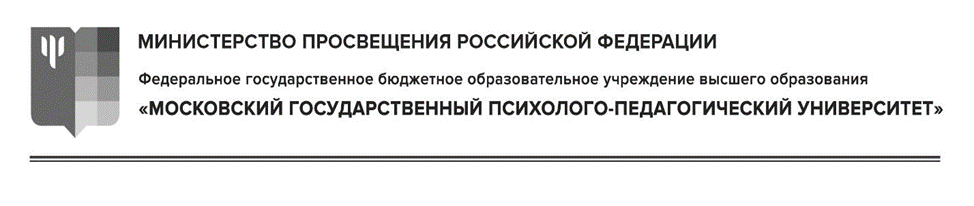 Институт экспериментальной психологииКафедра Общей психологии РАБОЧАЯ ПРОГРАММАИ ФОНД ОЦЕНОЧНЫХ СРЕДСТВ ДИСЦИПЛИНЫПРАКТИКУМ: НАБЛЮДЕНИЕ В КОГНИТИВНО-ПСИХОЛОГИЧЕСКИХ ИССЛЕДОВАНИЯХ ЖИВОТНЫХ(открытая часть)Уровень высшего образования: магистратура.Направление (специальность): 37.04.01 Психология.Направленность ОПОП ВО: Когнитивная психология.Квалификация выпускника: магистр.Форма обучения: очная.Учебный план: 2021 года приёма.Дисциплина в структуре ОПОП ВО: Часть, формируемая участниками образовательных отношенийТип дисциплины: дисциплины по выборуМодуль «Когнитивно-психологические исследования животных»Наличие курсовой: нетМосква, 2021Рабочая программа и фонд оценочных средств дисциплины «Практикум: наблюдение в когнитивно-психологических исследованиях животных» (открытая часть) /сост. Сотская М. Н. – Москва: ФГБОУ ВО МГППУ, 2021. – ___ с.Составители (разработчики):____________________ Сотская Мария Николаевна, кандидат биологических наук, доценткафедры общей психологии(подпись составителя)Рецензент (внешний): Самойленко Елена Станиславовна, д-р психол. наук, заведующая лабораторией познавательных процессов и математической психологии Института психологии РАНРецензент (внутренний): Доронина Татьяна Владимировна, канд. психол. наук, доцент кафедры общей психологии Института экспериментальной психологии МГППУ.Рабочая программам и фонд оценочных средств дисциплины (открытая часть) рассмотрены и одобрены на заседании кафедры Общей психологии Института экспериментальной психологии МГППУ.Заведующий кафедрой ______________________ / В. В. Селиванов/СОГЛАСОВАНО:Фундаментальная библиотека 
ФГБОУ ВОМГППУ, ____________________ /______________________/____.____ 20__ПРИНЯТА и ЗАРЕГИСТРИРОВАНА в Репозитории программ высшего образования ФГБОУ ВО МГППУ на правах электронного учебно-методического изданияРег. № ______________________________, ОГЛАВЛЕНИЕАННОТАЦИЯ	41.	ОБЩАЯ ИНФОРМАЦИЯ О ДИСЦИПЛИНЕ	41.1	Сокращения	41.2	Цели и задачи	51.3	Место дисциплины в структуре ОПОП ВО	51.4	Входные требования	51.5	Выходные требования	52.	СТРУКТУРА И СОДЕРЖАНИЕ ДИСЦИПЛИНЫ	72.1.	Структура и трудоемкость дисциплины	72.2.1.	Тематический план лекционных занятий	82.2.2.	Тематический план семинарских занятий	82.2.3.	Тематический план практических занятий	82.2.4.	Тематический план лабораторных занятий	92.2.5.	Курсовое проектирование (курсовая проект/работа)	93.	УЧЕБНО-МЕТОДИЧЕСКОЕ И ИНФОРМАЦИОННОЕ ОБЕСПЕЧЕНИЕ ДИСЦИПЛИНЫ	94.	МАТЕРИАЛЬНО-ТЕХНИЧЕСКОЕ И ПРОГРАММНОЕ ОБЕСПЕЧЕНИЕ ДИСЦИПЛИНЫ	105.	ТЕКУЩАЯ И ПРОМЕЖУТОЧНАЯ АТТЕСТАЦИЯ. ФОНД ОЦЕНОЧНЫХ СРЕДСТВ (ОТКРЫТАЯ ЧАСТЬ)	105.1. Текущая аттестация. Фонд оценочных средств образовательных результатов	105.1.1.	Фонд оценочных средств по самостоятельной работе обучающихся и содержанию лекционных занятий	135.1.2.	Фонд оценочных средств по содержанию семинарских занятий	145.1.3.	Фонд оценочных средств по содержанию практических занятий	145.1.4.	Фонд оценочных средств по содержанию лабораторных занятий	145.1.5.	Фонд оценочных средств курсового проектирования (выполнения курсовой работы/проекта)	165.2.	Промежуточная аттестация. Фонд оценочных средств и критерии оценивания	165.2.1.	Вопросы для экзамена / Вопросы для зачёта (самоконтроль)	165.2.2.	Критерии оценки образовательных результатов обучающихся по дисциплине	165.2.3.	Критерии оценки образовательных результатов обучающихся по курсовой	216.	КОНТРОЛЬ В ФОРМЕ ТЕСТИРОВАНИЯ	226.1.	Входной контроль	226.2.	Выходной контроль	237.	МЕТОДИЧЕСКИЕ УКАЗАНИЯ ОБУЧАЮЩИМСЯ	247.1.	Организация образовательного процесса по дисциплине	247.2.	Методические рекомендации обучающимся по изучению дисциплины	267.3.	Образовательные технологии	27Приложение 1	28АННОТАЦИЯДисциплина «Практикум: наблюдение в когнитивно-психологических исследованиях животных» входит с часть, формируемую участниками образовательных отношений основной профессиональной образовательной программы высшего образования направления подготовки (специальности) 37.04.01  Психология (направленность программы «Когнитивная психология») реализуется в модуле «Когнитивно-психологические исследования животных» и составлена с учётом Федерального государственного образовательного стандарта высшего образования 37.04.01 Психология, утвержденного  приказом Министерства образования и науки Российской Федерации от "29" июля 2020 г. № 841, зарегистрированного в Минюсте Российской Федерации 21.08. 2020 № 59373.Дисциплина «Практикум: наблюдение в когнитивно-психологических исследованиях животных» относится к части, формируемой участниками образовательных отношений.Цель дисциплины – формирование представлений об основных сферах и направлениях применения метода эксперимента в этологии и зоопсихологии, а также навыков организации, проведения метода эксперимента, составления этограмм и интерпретации полученных данных.Задачи дисциплины:Сформировать представление об основных направлениях и сферах применения метода эксперимента в этологи и зоопсихологии;Сформировать навыки сбора эмпирических данных с помощью метода эксперимента в этологии и зоопсихологии;Сформировать владение основными приемами обработки и интерпретации данных, полученных с помощью метода эксперимента в зоопсихологии и этологии.За дисциплиной закреплены компетенции: УК-1; ПКс-1; ПКс-3УК-1 способен осуществлять критический анализ проблемных ситуаций на основе системного подхода, вырабатывать стратегию действий;ПКс-1. способен анализировать и систематизировать результаты научных и научно-методических исследований в области когнитивной психологии;ПКс-3. Способен описывать структуру познавательных процессов и осуществлять оценку их моделей с учетом классических теорий познания и современным состоянием данной области.Общая трудоемкость дисциплины «Практикум: наблюдение в когнитивно-психологических исследованиях животных» по Учебному плану составляет 2 зачётных единицы (72 часов), период обучения – 2 семестр, продолжительность обучения – один семестр.Входной контроль: не предусмотрен.Выходной контроль: тестирование, кейс-задание.Промежуточная аттестация проводится в форме экзамена.Зачет по дисциплине «Практикум: наблюдение в когнитивно-психологических исследованиях животных» может проводиться как в традиционной форме, так и в форме тестирования, в том числе в объеме итогового контроля модуля «Когнитивно-психологические исследования животных», в котором реализуется данная дисциплина.ОБЩАЯ ИНФОРМАЦИЯ О ДИСЦИПЛИНЕСокращенияГК – групповая консультацияД:– дополнительное учебно-методическое обеспечение (дополнительная литература)ДЕ – дидактическая единицаДОК – дополнительная общекультурные компетенцииДОПК –дополнительная общепрофессиональная компетенцияДПК – дополнительная профессиональная компетенцияЗач. Ед. – зачетная единица (1 зачетная единица равна 36 академическим часам)ИР – индивидуальная работа с обучающимисяЛ – лекцияЛР – лабораторная работаО:– основное учебно-методическое обеспечение (основная литература)ОК – общекультурная компетенцияОПК – общепрофессиональная компетенцияОПОП ВО– основная профессиональная образовательная программа высшего образованияП:– периодические издания из числа учебно-методического обеспеченияПЗ – практическое занятиеПК –профессиональная компетенцияРПД – рабочая программа дисциплиныС – семинарСР – самостоятельная работаобучающегосяФГОС ВО – федеральный государственный образовательный стандарт высшего образованияФГБОУ ВО МГППУ – Федеральное государственное образовательное учреждение высшего образования «Московский государственный психолого-педагогический университет»Э:– электронные ресурсы и базы из числа учебно-методического обеспечения.Цели и задачиЦель дисциплины – формирование представлений об основных сферах и направлениях применения метода эксперимента в этологии и зоопсихологии, а также навыков организации, проведения метода эксперимента, составления этограмм и интерпретации полученных данных.Задачи дисциплины:Сформировать представление об основных направлениях и сферах применения метода эксперимента в этологии и зоопсихологии;Сформировать навыки сбора эмпирических данных с помощью метода эксперимента в этологии и зоопсихологии;Сформировать владение основными приемами обработки и интерпретации данных, полученных с помощью метода эксперимента в зоопсихологии и этологии.Место дисциплины в структуре ОПОП ВОДисциплина «Практикум: наблюдение в когнитивно-психологических исследованиях животных» в структуре основной профессиональной образовательной программы высшего образования (далее – ОПОП ВО) по  37.04.01 Психология (Когнитивная психология) относится к вариативной части Блока 1 «Дисциплины (модули)» учебного плана и реализуется в объеме модуля «Когнитивно-психологические исследования животных».Место дисциплины в структуре ОПОП ВО определено с учетом Федерального государственного образовательного стандарта высшего образования 37.04.01 Психология, утвержденного приказом Министерства образования и науки Российской Федерации от "29" июля 2020 г. № 841, зарегистрированного в Минюсте Российской Федерации 21.08. 2020 № 59373. и профессиональных стандартов  01.002  Педагог-психолог (психолог в сфере образования) (утвержден приказом Министерства труда и социальной защиты Российской Федерации от 24.07.2015 № 514н регистрационный № 509); 03.008 Психолог в социальной сфере утвержден приказом Министерства труда и социальной защиты Российской Федерации от 18.11.2013 № 682н регистрационный № 12).Входные требованияДисциплина «Практикум: наблюдение в когнитивно-психологических исследованиях животных» не предусматривает наличие входных требований к обучающимся в части базовых знаний, умений и компетенций в области психологического изучения животных, что не предполагает реализацию входного контроля в форме тестирования (см. пункт 5 настоящей программы).Выходные требованияВыходные требования к результатам освоения дисциплины обучающимся определяются компетенциями, закрепленными за дисциплиной учебным планом, соответствующей ОПОП ВО, а также общепрофессиональными компетенциями (в соответствии с ОПОП ВО), сформулированными с учётом целей и задач реализуемой ОПОП ВО, профессионального стандарта по направлению подготовки 37.04.01 - «Психология» утвержденного приказом Министерства образования и науки Российской Федерации от "29" июля 2020 г. № 841, зарегистрированного в Минюсте Российской Федерации 21.08. 2020 № 59373.Образовательные результаты освоения дисциплины обучающимся, представлены в таблице 1.Оценка освоения содержания дисциплины и закрепленных за ней компетенций в рамках промежуточной аттестаций осуществляется в форме зачёта. Зачет по дисциплине «Практикум: наблюдение в когнитивно-психологических исследованиях животных» может проводиться как в традиционной форме, так и в форме тестирования, в том числе в объеме итогового контроля модуля «Когнитивно-психологические исследования животных», в котором реализуется данная дисциплина.Таблица 1–Компетенции, степень их реализации в дисциплине и образовательные результаты освоения компетенций обучающимисяСТРУКТУРА И СОДЕРЖАНИЕ ДИСЦИПЛИНЫ2.1.	Структура и трудоемкость дисциплиныСтруктура и трудоёмкость дисциплины по видам учебных занятий и разделам представлена в таблицах 2 и 3. Таблица 2–Структура и трудоёмкость дисциплины по видам учебных занятийТаблица 3–Трудоёмкость дисциплины по разделам с распределением по видам учебных занятий по семестру 2.2.	Содержание дисциплиныСодержание дисциплины по разделам представлено в таблице 4. Таблица 4–Содержание дисциплины по разделамКроме того, в рамках текущего контроля предусмотрен рубежный контроль знаний на контрольной неделе семестра.Тематический план лекционных занятийТематический план лекционных занятий представлен в таблице 5.1.Таблица 5.1–Темы и трудоемкость лекционных занятийТематический план практических занятийТематический план практических занятий представлен в таблице 5.3.Таблица 5.3–Темы и трудоемкость практических занятийУЧЕБНО-МЕТОДИЧЕСКОЕ И ИНФОРМАЦИОННОЕ ОБЕСПЕЧЕНИЕ ДИСЦИПЛИНЫОсновная и дополнительная литература, периодические издания, электронные ресурсы и базы данных, рекомендуемые для освоения дисциплины, указанные в приложении 1.  МАТЕРИАЛЬНО-ТЕХНИЧЕСКОЕ И ПРОГРАММНОЕ ОБЕСПЕЧЕНИЕ ДИСЦИПЛИНЫМатериально-техническое обеспечение учебного процесса по дисциплине определено нормативными требованиями, регламентируемыми приказом Министерства образования и науки РФ №986 от 4 октября 2010 г. «Об утверждении федеральных требований к образовательным учреждениям в части минимальной оснащенности учебного процесса и оборудования учебных помещений», Федеральным государственным образовательным стандартом по направлению подготовки 37.04.01 Психология, утвержденного приказом Министерства образования и науки Российской Федерации от "29" июля 2020 г. № 841, зарегистрированного в Минюсте Российской Федерации 21.08. 2020 № 59373.Для проведения всех видов учебных занятий по дисциплине и обеспечения интерактивных методов обучения, необходимы:Столы, стулья (на группу по количеству посадочных мест с возможностью расстановки для круглых столов, дискуссий, тренингов и прочее); доска интерактивная с рабочим местом (мультимедийный проектор с экраном и рабочим местом); желателен доступ в Интернет.Для реализации дисциплины требуется следующее лицензионное программное обеспечение: Windows 7 и выше (или иная операционная система), Google Chrome или другой браузер для выхода в интернет. Занятия в онлайн формате проводятся с использованием ресурсов типа Мираполис, Zoom, Google Meet, Cisco Webex. Для занятий в онлайн формате необходим бесперебойный доступ к высокоскоростному интернету.В соответствие с требованиям ФГОС ВО при реализации настоящей дисциплины ОПОП ВО необходимо также учитывать образовательные потребности обучающихся с ограниченными возможностями здоровья, обеспечивать условия для их эффективной реализации, а также возможности беспрепятственного доступа обучающихся с ограниченными возможностями здоровья к объектам инфраструктуры образовательного учреждения.ТЕКУЩАЯ И ПРОМЕЖУТОЧНАЯ АТТЕСТАЦИЯ. ФОНД ОЦЕНОЧНЫХ СРЕДСТВ (ОТКРЫТАЯ ЧАСТЬ)5.1. Текущая аттестация. Фонд оценочных средств образовательных результатовТекущая аттестация обучающихся по дисциплине является обязательной и проводится в соответствии с Федеральным законом от 29.12.2012 № 273-ФЗ «Об образовании в Российской Федерации» (с изменениями и дополнениями), Уставом ФГБОУ ВО МГППУ, Положением о текущей аттестации ФГБОУ ВО МГППУ.Текущая аттестация по дисциплине осуществляется преподавателем, ведущим учебные занятия (практические). Текущая аттестация по дисциплине осуществляется по индивидуальным и групповым, контрольным и практическим работам (заданиям), ответам на вопросы на занятиях, активность, своевременность выполнения различных видов заданий, посещаемость всех видов занятий по аттестуемой дисциплине;степень усвоения теоретических знаний по дисциплине;уровень овладения практическими умениями и навыками по всем видам учебной работы, предусмотренными настоящей программой;результаты самостоятельной работы.Кроме того, оценивание обучающегося в рамках текущей аттестации проводится на контрольной неделе. Контрольная неделя проводится 1 раз в семестр: в середине осенне-зимнего и зимне-осеннего семестров (осенне-зимний семестр - 4 неделя октября - 1 неделя ноября; весенне-летний семестр - 4 неделя марта - 1 неделя апреля). Контролю подлежат все дисциплины текущего семестра. Назначение контрольной недели осуществляется распоряжением проректора по профессиональному образованию. Оценка за Рубежное тестирование носит комплексный характер и отражает достижения обучающегося по основным компонентам учебного процесса за текущий период. Оценивание осуществляется по четырёх балльной системе с выставлением оценок в ведомости: «отлично» - 5. «хорошо» - 4, «удовлетворительно» - 3, «неудовлетворительно» 2, а также балльно- рейтинговой оценки.Результаты контрольной недели оформляются преподавателем в ведомости Рубежного контроля по установленной форме (Приложение I).Фонд оценочных средств (ФОС) образовательных результатов по дисциплине, используемый преподавателем по дисциплине (методы контроля и оценочные средства) предоставлен в форме Паспорта ФОС по дисциплине (таблица 6).Таблица 6–Паспорт фонда оценочных средств дисциплиныВыходной контроль проводится перед промежуточной аттестацией в форме: тестирования.Примечание: 1. Количество мероприятий рубежного контроля по текущей аттестации планируется не менее 1.2. Рекомендуется планирование письменных работ в качестве рубежного контроля и на промежуточной аттестации. 3. Количество вариантов должно соответствовать нормативному числу студентов в группе с – 25 человек 4. Методы и средства оценки образовательных результатов, указанные в таблице 6 могут быть заменены преподавателем на другие, исходя из специфики контингента обучающихся, в том числе их образовательного уровня, а также целей и задач ОПОП ВО.Фонд оценочных средств по самостоятельной работе обучающихся и содержанию лекционных занятийФонд оценочных средств в форме вопросов для самоконтроля по самостоятельной работе и содержанию лекционных занятий обучающихся представлен в таблице 7.Таблица 7–Фонд оценочных средств по самостоятельной работе обучающихся и содержанию лекционных занятий (открытая часть)Примечание: * указываются учебно-методические и информационные ресурсы из пункта 3 «Учебно-методическое и информационное обеспечение дисциплины» настоящей программы с указанием типа ресурса (О:-основная литература, Д:-дополнительная литература, П:- периодические издания, Э:- электронные ресурсы и базы; в скобках - порядковый номер по списку).Фонд оценочных средств по содержанию практических занятийФонд оценочных средств по содержанию практических занятий представлен в таблице 8.Таблица 8. Фонд оценочных средств по содержанию практических занятийПромежуточная аттестация. Фонд оценочных средств и критерии оцениванияПромежуточная аттестация обучающихся по дисциплине является обязательной и проводится в соответствии с Федеральным законом от 29.12.2012 № 273-ФЗ «Об образовании в Российской Федерации» (с изменениями и дополнениями), Уставом ФГБОУ ВО МГППУ, Положением о текущей аттестации ФГБОУ ВО МГППУ.Вопросы для  зачёта (самоконтроль)(примерные)Цель и задачи метода наблюдения в исследованиях животных. Основные этапы наблюдения животных.Специфика организации наблюдения за животными.Особенности подготовки оборудования в естественных условиях.Особенности организации пространства и подготовки оборудования в искусственных условиях.Метод эксперимента в зоопсихологии.Метод открытого поля.Биологический метод по Вагнеру.Метод проблемной клетки.Метод употребления орудий.Общая характеристика низшего уровня стадии элементарной сенсорной психики. Изучение научения у простейших.Общая характеристика высшего уровня стадии элементарной сенсорной психики. Виды научения у низших многоклеточных беспозвоночных животных.Общая характеристика низшего уровня стадии перцептивной психики. Проблема пластичности поведения и научения у высших беспозвоночных животных.Особенности изучения при помощи наблюдения поведения, онтогенеза и общения у высших беспозвоночных животных.Общая характеристика высшего уровня стадии перцептивной психики. Особенности использования метода наблюдения при изучении научения и пластичности поведения у низших позвоночных животных. Интеллектуальное поведение животных и методы его исследования.Эксперименты по обучению человекообразных обезьян языкам-посредникам.Особенности изучения при помощи метода наблюдения группового поведения, общения, научения, онтогенеза у человекообразных обезьян.Метод наблюдения в исследовании игры и исследовательского поведение у высших животных.Изучение врожденного и приобретаемого в поведении животных.Виды научения и их исследование.Исследование латентного научения и инсайта как особого вида научения.Изучение импринтинга как особого вида научения.Исследование облигатного и факультативного научения.Изучение оперантного научения и классического обусловливания.Методы исследования инстинктивного поведения животных.Исследование при помощи метода наблюдения группового поведения животных и зарождения общественных отношений.Критерии оценки образовательных результатов обучающихся по дисциплинеОценивание обучающегося на промежуточной аттестации в форме зачета осуществляется в соответствии с критериями, представленными в таблице 9 и носит балльный характер.Таблица 9.Критерии оценки образовательных результатов обучающихся на зачёте по дисциплинеКОНТРОЛЬ В ФОРМЕ ТЕСТИРОВАНИЯВходной контрольВходной контроль в рамках освоения дисциплины не предусмотрен. В связи с этим разработка тестовых заданий к входному тестированию по дисциплине «Практикум: метод эксперимента в когнитивно-психологических исследованиях животных»  также не предусмотрена. Выходной контрольВыходной контроль по дисциплине состоит из 2 частей: теста (тестовых заданий) и практического задания (кейс-заданий). Тестовые задания к выходному контролю по дисциплине «Практикум: метод эксперимента в когнитивно-психологических исследованиях животных» сформированы с целью оценки усвоения обучающимся теоретических знаний, умений по разделам дисциплины (таблица 4). Практическое задание (кейс-задания) рассчитано на оценку сформированности компетенций в соответствии с таблицей 1.Содержание выходного контроля дисциплины (тестовые задания) и критерии оценки уровня подготовки обучающегося к обучению представлены в таблицах 10 и 11 соответственно.Таблица 10–Содержание выходного контроля тестовых заданийТаблица 11–Уровни освоения обучающимися содержания дисциплиныОбучающийся не достигший достаточного уровня освоения содержания дисциплины(правильно выполнивший менее 50% заданий по каждой из ДЕ) является не аттестованным по дисциплине. Примеры тестовых заданий выходного контроляПример 1.Что изучается в исследовании глубокой привязанности новорожденных животных к первому движущемуся объекту?а) импринтингб) оперантное обусловливаниев) факультативное научениег) инсайтПример 2Какой из методов обучения  может использоваться для обучения низших беспозвоночных? – обучение в Т-образном лабиринте– выработка слюноотделительных условных рефлексов– выработка инструментальных условных рефлексов– обучение "выбору по образцу"Пример практического кейс-заданияЗадание.Студенты наблюдают за примерами примера «разумного» поведения животных в кинофильмах. Требуется оценить, что в данном поведенческом акте является результатом видоспецифического инстинктивного поведения, что – результатом формирования навыков, а что является действительно  элементом рассудочного поведения.  МЕТОДИЧЕСКИЕ УКАЗАНИЯ ОБУЧАЮЩИМСЯОрганизация образовательного процесса по дисциплинеОбразовательный процесс по дисциплине организован в форме учебных занятий (контактная работа (аудиторной и внеаудиторной) обучающихся с преподавателем и самостоятельная работа обучающихся). Учебные занятия представлены следующими видами, включая учебные занятия, направленные на проведение текущего контроля успеваемости:лекции (занятия лекционного типа);практические занятиягрупповые консультации;индивидуальные консультации и иные учебные занятия, предусматривающие индивидуальную работу преподавателя с обучающимся;самостоятельная работа обучающихся.На учебных занятиях обучающиеся выполняют запланированные настоящей программой отдельные виды учебных работ (см. таблицу 6). Учебное задание (работа) считается выполненным, если оно оценено преподавателем положительно.В рамках самостоятельной работы обучающиеся осуществляют теоретическое изучение дисциплины с учётом лекционного материала (тематический план представлен в таблице 5.1), готовятся к практическим занятиям (см. таблица 5.2, 5.3, 5.4), выполняют домашнее задания, осуществляют подготовку к зачету.Содержание дисциплины, виды, темы учебных занятий и форм контрольных мероприятий дисциплины представлены в разделах 2.2. и 5.1. настоящей программы.Текущая аттестация по дисциплине. Оценивание обучающегося на занятиях по дисциплине осуществляется в соответствии с локальными нормативными актами ФГБОУ ВО МГППУ.По итогам текущей аттестации, ведущий преподаватель (лектор) осуществляет допуск обучающегося к промежуточной аттестации.Допуск к промежуточной аттестации по дисциплине. Обучающийся допускается к промежуточной аттестации по дисциплине в случае выполнения им всех заданий и мероприятий, предусмотренных настоящей программой дисциплины в полном объеме. Преподаватель имеет право изменять количество и содержание заданий, выдаваемых обучающимся (обучающемуся). Количество заданий не должно быть меньше численного состава студенческой группы. Допуск обучающегося к промежуточной аттестации по дисциплине осуществляет ведущий преподаватель (лектор).Обучающийся, имеющий учебные задолженности (пропуски учебных занятий, не выполнивший успешно задания(е)) обязан отработать их в полном объеме.Отработка учебных задолженностей по дисциплине. В случае наличия учебной  задолженности по дисциплине, обучающийся отрабатывает пропущенные занятия и выполняет запланированные и выданные преподавателем задания. Отработка проводится в период семестрового обучения или в период сессии согласно графику (расписанию) консультаций преподавателя. Обучающийся, пропустивший лекционное занятие, обязан предоставить преподавателю реферативный конспект соответствующего раздела учебной и монографической литературы (основной и дополнительной) по рассматриваемым вопросам в соответствии с настоящей программой (таблица5.1, 6, 7).Обучающийся, пропустивший практическое занятие, отрабатывает его в форме реферативного конспекта соответствующего раздела учебной и монографической литературы (основной и дополнительной) по рассматриваемым на практическом занятии вопросам в соответствии с настоящей программой (таблица5.2, 6, 8.1) или в форме, предложенной преподавателем. Кроме того, выполняет все учебные задания. Учебное задание считается выполненным, если оно оценено преподавателем положительно.Преподаватель имеет право снизить бальную (в том числе рейтинговую) оценку обучающемуся за невыполненное в срок задание (по неуважительной причине).Промежуточная аттестация по дисциплине. В качестве формы итогового контроля промежуточной аттестации дисциплины «Практикум: наблюдение в когнитивно-психологических исследованиях животных»  определен зачет. Зачет по дисциплине «Практикум: наблюдение в когнитивно-психологических исследованиях животных» может проводиться как в традиционной форме, так и в форме тестирования, в том числе в объеме итогового контроля модуля «Когнитивно-психологические исследования животных», в котором она реализуется. Тестирование осуществляет отдел мониторинга качества профессионального образования в присутствии ведущего преподавателя. Ведущий преподаватель подтверждает результаты тестирования личной подписью в ведомости.Промежуточная аттестация обучающихся осуществляется в соответствии локальными нормативными актами ФГБОУ ВО МГППУ.Оценка знаний обучающегося оценивается по критериям, представленным в пункте 5.2.2. настоящей программы.Методические рекомендации обучающимся по изучению дисциплиныДля успешного обучения обучающийся должен готовиться к лекции, которая является важнейшей формой организации учебного процесса. Лекция:знакомит с новым учебным материалом, разъясняет учебные элементы, трудные для понимания,систематизирует учебный материал,ориентирует в учебном процессе. Подготовка к лекции заключается в следующем:внимательно прочитайте материал предыдущей лекции,выясните тему предстоящей лекции (по тематическому плану, по информации лектора),ознакомьтесь с учебным материалом по учебнику и учебным пособиям,постарайтесь определить место изучаемой темы в своей профессиональной подготовке,запишите возможные вопросы, которые вы зададите лектору на лекции.Подготовка к практическим занятиям:внимательно прочитайте материал лекций, относящихся к данному семинарскому занятию,ознакомьтесь с учебным материалом по учебнику и учебным пособиям,выпишите основные термины, ответьте на контрольные вопросы по семинарским занятиям, готовьтесь дать развернутый ответ на каждый из вопросов,определите, какие учебные элементы остались для вас неясными и постарайтесь получить на них ответ заранее (до семинарского занятия) во время текущих консультаций преподавателя,выполните домашнее задание.Учтите, что:готовиться можно индивидуально, парами или в составе малой группы (последние являются эффективными формами работы);рабочая программа дисциплины в части целей, перечню знаний, умений, терминов и учебных вопросов может быть использована вами в качестве ориентира в организации обучения.Подготовка к зачету. К зачету необходимо готовится целенаправленно, регулярно, систематически и с первых дней обучения по данной дисциплине. Попытки освоить дисциплину в период зачётно-экзаменационной сессии, как правило, показывают не удовлетворительные результаты.В самом начале учебного курса познакомьтесь с рабочей программой дисциплины и другой учебно-методической документацией, включающими:перечень знаний и умений, которыми обучающийся должен владеть;тематические планы практических занятий;контрольные мероприятия;учебники, учебные пособия, а также электронные ресурсы;перечень зачётных вопросов.После этого у вас должно сформироваться чёткое представление об объеме и характере знаний и умений, которыми надо будет овладеть по дисциплине. Систематическое выполнение учебной работы  на практических занятиях позволит успешно освоить дисциплину и создать хорошую базу для сдачи зачёта.Образовательные технологииПри организации обучения предполагается широкое использование образовательных технологий из числа активных и интерактивных форм, а именно:Проблемное обучениеЭвристическая лекция,Анализ конкретных ситуацийКомпьютерное тестирование.Приложение: Рецензии. Приложение 1УЧЕБНО-МЕТОДИЧЕСКОЕ И ИНФОРМАЦИОННОЕ ОБЕСПЕЧЕНИЕ ДИСЦИПЛИНЫ1.  Основная литература1. Сотская, М.Н. Зоопсихология и сравнительная психология [Электронный ресурс] : учебник и практикум для академического бакалавриата. В 2 ч. Часть 1 / М.Н. Сотская. – Москва : Юрайт, 2018. – 323 с. – (Бакалавр. Академический курс). – ***. – URL: https://www.biblio-online.ru/viewer/ADA8146D-5874-4E27-9777-C7887EB4DBC7  (дата обращения: 01.03.2020).2. Сотская, М.Н. Зоопсихология и сравнительная психология [Электронный ресурс] : учебник и практикум для академического бакалавриата. В 2 ч. Часть 2 / М.Н. Сотская. – Москва : Издательство Юрайт, 2018. – 401 с. – (Бакалавр. Академический курс). – ***. – URL: https://www.biblio-online.ru/viewer/18D316F7-298A-4E43-8B71-89BDEA8440B4  (дата обращения: 01.03.2020).2.  Дополнительная литература1. Групповые методы в работе школьного психолога : [тренинги, "сказочные" психотехники, деловые, ролевые, развивающие игры] : учебно-методическое пособие / И.В. Вачков. – 3-е издание, стереотипное. – Москва : Ось-89, 2009. – 224 с. – (Практическая психология) . – URL: http://www.psychlib.ru/inc/absid.php?absid=90464 . – В экземпляре № 47172 имеется автограф автора . – ISBN 978-5-98534-993-1.2. Елисеев, О.П. Практикум по психологии личности [Электронный ресурс] / О.П.Елисеев. – Санкт-Петербург : Питер, 2001. – 560 с. – ISBN 5-272-00115-X. – **. – ULR: http://www.psyoffice.ru/206-eliseev-o.p.-praktikum-po-psikhologii-lichnosti.html (дата обращения: 02.03.2020).3. Кондратьев М. Ю., Ильин В. А. Азбука социального психолога-практика: Справочно-энциклопедическое издание. — М.: ПЕР СЭ, 2007. — 464 с. — URL: http://psychlib.ru/inc/absid.php?absid=60662 (дата обращения: 02.03.2020).4. Нартова-Бочавер С. К., Кислица Г. К., Потапова А. В. 140 вопросов семейному психологу. — М.: Генезис, 2002. — 356 с. — URL: http://psychlib.ru/inc/absid.php?absid=97421 (дата обращения: 02.03.2020).5. Никольская А. В., Ульянова Н. А. Ненаправленная анималотерапия. Позитивные и негативные аспекты взаимодействия с собакой у детей и взрослых. —М.: Аквариум-Принт, 2009. —108 с.6. Прихожан А. М. Психология неудачника: Тренинг уверенности в себе. — М.: ТЦ "Сфера", 1997. — 192 с. — (Практическая психология). — URL: http://psychlib.ru/inc/absid.php?absid=10246 (дата обращения: 02.03.2020).7. Прихожан А. М. Тревожность у детей и подростков: психологическая природа и возрастная динамика / Акад. пед. и соц. наук, Моск. пед.-соц. ин-т. — М.; Воронеж, 2000. — 304 с. — (Библиотека педагога-практика). — URL: http://psychlib.ru/inc/absid.php?absid=10247 (дата обращения: 02.03.2020).8. Резникова, Ж.И. Зоопсихология. Интеллект и язык животных и человека [Электронный ресурс] : учебник для вузов. В 2 ч. / Ж.И. Резникова. – 2-е издание, исправленное и дополненное. – Москва : Юрайт, 2018. – 252 с. (ч. 1). – (Авторский учебник). – ***. – URL: https://www.biblio-online.ru/viewer/8BC2F500-4B00-47D2-B1F6-3F52442853E7 (дата обращения 01.05.2018). ; – 233 с. (ч. 2). – (Авторский учебник). – ***. – URL: https://www.biblio-online.ru/viewer/15A7F2CB-ECFD-4FD6-878A-291DF9EE3861 (дата обращения 01.03.2020).9. Резникова, Ж.И. Экология, этология, эволюция. Межвидовые отношения животных [Электронный ресурс] : в 2 ч. : учебник для вузов / Ж.И. Резникова. – 2-е издание, исправленное и дополненное. – Москва : Юрайт, 2018. – 190 с. (ч. 1). – (Авторский учебник). – ***. – URL: https://www.biblio-online.ru/viewer/454355AE-AED0-4B97-A9EE-316DBFE270CD (дата обращения 01.05.2018) ; 262 с. (ч. 2). – (Авторский учебник). – ***. – URL: https://www.biblio-online.ru/viewer/3B6D2B3D-2502-4CC3-B048-8D14507BFF8B (дата обращения 01.03.2020).4. Периодические издания1. Консультативная психология и психотерапия [Электронный ресурс]. – http://psyjournals.ru/mpj/2011/n1/index.shtml  (дата обращения: 12.02.2020).2. The Arts in Psychotherapy [Электронный ресурс]. – ULR: https://www.sciencedirect.com/journal/the-arts-in-psychotherapy (дата обращения: 12.02.2020).5.Электронные ресурсы и базы1. elibrary.ru [Электронный ресурс] : научная электронная библиотека. – URL: http://elibrary.ru (дата обращения: 12.20.2020).2. Флогистон. ру [Электронный ресурс]. – URL: http://flogiston.ru/ (дата обращения: 12.02.2020).3. Универти.ру [Электронный ресурс] : образовательный видеопортал. – URL: http://www.univertv.ru/video/psihologiya/ (дата обращения: 12.02.2020).4. PSYLIB : самопознание и саморазвитие [Электронный ресурс] : психологическая библиотека Киевского Фонда содействия развитию психической культуры. – URL: http://www.psylib.ukrweb.net (дата обращения: 12.02.2020). 5. Psychology OnLine.Net [Электронный ресурс]. – URL: http://www.psychology-online.net/ (дата обращения: 12.02.2020).Институт экспериментальной психологииКафедра Общей психологии ФОНД ОЦЕНОЧНЫХ СРЕДСТВ ДИСЦИПЛИНЫПРАКТИКУМ: НАБЛЮДЕНИЕ В КОГНИТИВНО-ПСИХОЛОГИЧЕСКИХ ИССЛЕДОВАНИЯХ ЖИВОТНЫХ (закрытая часть)Документ подготовлен к рабочей программе и фонду оценочных средств (открытая часть), зарегистрированной и внесенной в Репозиторий программ высшего образования ФГБОУ ВО МГППУ на правах электронного учебно-методического издания отделом по учебной работе с регистрационным номером №____________ Москва, 2021Фонд оценочных средств дисциплины (закрытая часть) «Практикум: наблюдение в когнитивно-психологических исследованиях животных»  / сост. Сотская М.Н., Стрижова И.В.,  – Москва: ФГБОУ ВО МГППУ, 2021. –  16 с.Составители (разработчики):____________________ Сотская Мария Николаевна, кандидат биологических наук, доценткафедры общей психологии(подпись составителя)____________________ Стрижова Ирина Викторовна, кандидат педагогических наук, доценткафедры общей психологии(подпись составителя)Рецензент (внешний): Самойленко Елена Станиславовна, д-р психол. наук, заведующая лабораторией познавательных процессов и математической психологии Института психологии РАНРецензент (внутренний): Аникина Вероника Геннадьевна, канд. психол. наук, доцент кафедры общей психологии Института экспериментальной психологии МГППУ.Фонд оценочных средств дисциплины (закрытая часть) рассмотрен и одобрен на заседании кафедры общей психологии.Заведующий кафедрой ______________________ / Селиванов В.В./ПРИНЯТОтдел мониторинга качества профессионального образованияНачальник отдела МКПО _______________ /Л.М. Прокопьева/ ____.____ 2021 гПРИНЯТ и ЗАРЕГИСТРИРОВАН в Репозитории программ высшего образования ФГБОУ ВО МГППУ на правах электронного учебно-методического изданияРег. № ______________________________.ОГЛАВЛЕНИЕ1.	ПАСПОРТ ФОНДА ОЦЕНОЧНЫХ СРЕДСТВ (ЗАКРЫТАЯ ЧАСТЬ)	52.	ФОНД ОЦЕНОЧНЫХ СРЕДСТВ ТЕКУЩЕЙ АТТЕСТАЦИИ	10(РУБЕЖНЫЙ КОНТРОЛЬ)	102.1. Контрольные материалы. Рубежный контроль.	102.2.Тестовый материал. Выходной контроль	11ПАСПОРТ ФОНДА ОЦЕНОЧНЫХ СРЕДСТВ (ЗАКРЫТАЯ ЧАСТЬ)Уровень высшего образования: магистратураНаправление: 37.04.01 ПсихологияНаправленность (профиль) ОПОП ВО: Когнитивная психология                                                                                                            (наименование профиля/специализации/программы)Квалификация (степень) выпускника:  магистр						                    (по ФГОС ВО)Форма обучения: очнаяУчебный план: 2021 года приёмаДисциплина в структуре ОПОП ВО: Часть, формируемая участниками образовательных отношений.Тип дисциплины:  дисциплины по выбору к Модулю «Когнитивно-психологические исследования животных»Модуль «Когнитивно-психологические исследования животных»Структура и трудоёмкость дисциплины по видам учебных занятий и разделам (таблица 1).Компетенции, степень их реализации в дисциплине и образовательные результаты освоения компетенций обучающимися (таблица 2)Формы контроля и оценочные средства рубежного контроля текущей аттестации и промежуточной аттестации (таблица 3).Таблица 1. Структура и трудоёмкость дисциплины по видам учебных занятийТаблица 2. Компетенции, степень их реализации в дисциплине и образовательные результаты освоения компетенций обучающимисяТаблица 3. Паспорт фонда оценочных средств дисциплины рубежного контроля текущей аттестации и промежуточной аттестацииВыходной контроль проводится перед промежуточной аттестацией в форме тестирования (закрытая часть ФОС)Примечание: 1. Количество мероприятий рубежного контроля по текущей аттестации планируется не менее 1.2. Рекомендуется планирование письменных работ в качестве рубежного контроля и на промежуточной аттестации. 3. Количество вариантов должно соответствовать нормативному числу студентов в группе  – 25 человек 4. Вопросы к экзамену представлены в рабочей программе и фонде оценочных средств (открытая часть) дисциплиныФОНД ОЦЕНОЧНЫХ СРЕДСТВ ТЕКУЩЕЙ АТТЕСТАЦИИ                                (РУБЕЖНЫЙ КОНТРОЛЬ)2.1. Контрольные материалы. Рубежный контроль.Данная дисциплина содержит 3 дидактические единицы, которые включают (УК-1) способен осуществлять критический анализ проблемных ситуаций на основе системного подхода, вырабатывать стратегию действий; (ПКс-1) способен анализировать и систематизировать результаты научных и научно-методических исследований в области когнитивной психологии; (ПКс-3) Способен описывать структуру познавательных процессов и осуществлять оценку их моделей с учетом классических теорий познания и современным состоянием данной области.Рубежный контроль по Разделу 3 проводится  путем оценивания выполнения контрольной работы. Задания для контрольной работы приведены ниже.Вариант №11.	Цель и задачи метода наблюдения в исследованиях животных. 2.	Основные этапы наблюдения животных.Вариант №21.   	Специфика организации наблюдения за животными.2.	Особенности подготовки оборудования в естественных условиях.Вариант №31.  Особенности организации пространства и подготовки оборудования в искусственных условиях.2. Особенности изучения при помощи наблюдения поведения, онтогенеза и общения у высших беспозвоночных животных.	Вариант №41. 	Особенности использования метода наблюдения при изучении научения и пластичности поведения у низших позвоночных животных.2.	Особенности изучения при помощи метода наблюдения группового поведения, общения, научения, онтогенеза у человекообразных обезьян. 2.2.Тестовый материал. Выходной контрольИнформационная карта тестового материала и спецификация теста представлена в таблице 4 и 5.Таблица 4. Информационная карта тестового материалаТаблица 5. Спецификация тестаТестовые задания1.  Метод в зоопсихологии и сравнительной психологии, состоящий в изучении психики группы живых организмов на основе сравнения их поведения с поведением тех живых существ, которые предшествуют в эволюции данной группе и которые следуют за ней, — это метод ...А) БиологическийБ) филогенетическийВ) онтогенетическийГ) субъективный2. Метод зоопсихологии и сравнительной психологии, который состоит в измерении психики животных масштабом психики человека, называется:А) онтогенетическимБ) филогенетическимВ) биогенетическимГ) субъективным3. Необходимо помнить, что в настоящее время эволюцияа) протекает даже быстрее, чем в прошлые эпохиб) протекает даже медленнее, чем в прошлые эпохи4. Один из основных эмпирических методов психологического исследования, состоящий в преднамеренном, систематическом и целенаправленном восприятии психических явлений с целью изучения их специфических изменений в определенных условиях и отыскания смысла этих явлений, — это метод ...А)  наблюденияБ) эксперимента5. Перемещения животного в пространстве, необходимые для выполнения практически любых приспособительных функций, — это:А) локомоцияБ) этограмма6. В основе какого метода биологической науки лежит «наблюдение»?А) ОписательногоБ) СравнительногоВ) ИсторическогоГ) Экспериментального7. На каком уровне организации живой материи изучают взаимодействие организмов и среды?а)   Молекулярномб)  Клеточномв)  Популяционномг)   Экосистемном8.  Все живые организмыа) Подвижныб) Дышат кислородомв) Питаются органическими веществамиг)  Способны воспринимать раздражения  и реагировать на них9.  С точки зрения зоопсихолога, всеобщие закономерности поведения «выгоднее» изучать на ... животных.а) домашнихб) дикихв) млекопитающихг) лабораторных10. С точки зрения этолога, допустимо изучать лишь те формы поведения, которые имеют смысл в ........ условиях обитания животных.а) стрессовыхб) естественныхв) лабораторныхг) сезонных11. С точки зрения этолога, важно изучать......., потому что только они дают «ключ» к пониманию (толкованию) поведения животных.а) инстинктыб) рефлексыв) видыг) сигналы12. Проявлением сходных форм поведения у подопытных животных, выращенных в условиях изоляции, доказываетсяа) сходство поведенческого ответа на сходные условияб) инстинктивная основа поведенияв) адаптационное постоянствог) существование надвидовых механизмовИнститут экспериментальной психологииКафедра Общей психологии РАБОЧАЯ ПРОГРАММАИ ФОНД ОЦЕНОЧНЫХ СРЕДСТВ ДИСЦИПЛИНЫПРАКТИКУМ: ЭКСПЕРИМЕНТ В КОГНИТИВНО-ПСИХОЛОГИЧЕСКИХ ИССЛЕДОВАНИЯХ ЖИВОТНЫХ(открытая часть)Уровень высшего образования: магистратура.Направление (специальность): 37.04.01 Психология.Направленность ОПОП ВО: Когнитивная психология.Квалификация выпускника: магистр.Форма обучения: очная.Учебный план: 2021 года приёма.Дисциплина в структуре ОПОП ВО: Часть, формируемая участниками образовательных отношенийТип дисциплины: дисциплины по выборуМодуль «Когнитивно-психологические исследования животных»Наличие курсовой: нетМосква, 2021Рабочая программа и фонд оценочных средств дисциплины «Практикум: эксперимент в когнитивно-психологических исследованиях животных» (открытая часть) /сост. Сотская М. Н. – Москва: ФГБОУ ВО МГППУ, 2021. – ___ с.Составители (разработчики):____________________ Сотская Мария Николаевна, кандидат биологических наук, доценткафедры общей психологии(подпись составителя)Рецензент (внешний): Самойленко Елена Станиславовна, д-р психол. наук, заведующая лабораторией познавательных процессов и математической психологии Института психологии РАНРецензент (внутренний):Доронина Татьяна Владимировна, канд. психол. наук, доцент кафедры общей психологии Института экспериментальной психологии МГППУ.Рабочая программам и фонд оценочных средств дисциплины (открытая часть) рассмотрены и одобрены на заседании кафедры Общей психологии Института экспериментальной психологии МГППУ.Заведующий кафедрой ______________________ / В. В. Селиванов/СОГЛАСОВАНО:Фундаментальная библиотека 
ФГБОУ ВОМГППУ, ____________________ /______________________/____.____ 20__ПРИНЯТА и ЗАРЕГИСТРИРОВАНА в Репозитории программ высшего образованияФГБОУ ВО МГППУ на правах электронного учебно-методического изданияРег. № ______________________________, ОГЛАВЛЕНИЕАННОТАЦИЯ	41.	ОБЩАЯ ИНФОРМАЦИЯ О ДИСЦИПЛИНЕ	41.1	Сокращения	41.2	Цели и задачи	51.3	Место дисциплины в структуре ОПОП ВО	51.4	Входные требования	51.5	Выходные требования	52.	СТРУКТУРА И СОДЕРЖАНИЕ ДИСЦИПЛИНЫ	72.1.	Структура и трудоемкость дисциплины	72.2.1.	Тематический план лекционных занятий	82.2.2.	Тематический план семинарских занятий	82.2.3.	Тематический план практических занятий	82.2.4.	Тематический план лабораторных занятий	92.2.5.	Курсовое проектирование (курсовая проект/работа)	93.	УЧЕБНО-МЕТОДИЧЕСКОЕ И ИНФОРМАЦИОННОЕ ОБЕСПЕЧЕНИЕ ДИСЦИПЛИНЫ	94.	МАТЕРИАЛЬНО-ТЕХНИЧЕСКОЕ И ПРОГРАММНОЕ ОБЕСПЕЧЕНИЕ ДИСЦИПЛИНЫ	105.	ТЕКУЩАЯ И ПРОМЕЖУТОЧНАЯ АТТЕСТАЦИЯ. ФОНД ОЦЕНОЧНЫХ СРЕДСТВ (ОТКРЫТАЯ ЧАСТЬ)	105.1. Текущая аттестация. Фонд оценочных средств образовательных результатов	105.1.1.	Фонд оценочных средств по самостоятельной работе обучающихся и содержанию лекционных занятий	135.1.2.	Фонд оценочных средств по содержанию семинарских занятий	145.1.3.	Фонд оценочных средств по содержанию практических занятий	145.1.4.	Фонд оценочных средств по содержанию лабораторных занятий	145.1.5.	Фонд оценочных средств курсового проектирования (выполнения курсовой работы/проекта)	165.2.	Промежуточная аттестация. Фонд оценочных средств и критерии оценивания	165.2.1.	Вопросы для экзамена / Вопросы для зачёта (самоконтроль)	165.2.2.	Критерии оценки образовательных результатов обучающихся по дисциплине	165.2.3.	Критерии оценки образовательных результатов обучающихся по курсовой	216.	КОНТРОЛЬ В ФОРМЕ ТЕСТИРОВАНИЯ	226.1.	Входной контроль	226.2.	Выходной контроль	237.	МЕТОДИЧЕСКИЕ УКАЗАНИЯ ОБУЧАЮЩИМСЯ	247.1.	Организация образовательного процесса по дисциплине	247.2.	Методические рекомендации обучающимся по изучению дисциплины	267.3.	Образовательные технологии	27Приложение 1	28АННОТАЦИЯДисциплина «Практикум: эксперимент в когнитивно-психологических исследованиях животных» входит с часть, формируемую участниками образовательных отношений основной профессиональной образовательной программы высшего образования направления подготовки (специальности) 37.04.01  Психология (направленность программы «Когнитивная психология») реализуется в модуле «Когнитивно-психологические исследования животных» и составлена с учётом Федерального государственного образовательного стандарта высшего образования 37.04.01 Психология, утвержденного  приказом Министерства образования и науки Российской Федерации от "29" июля 2020 г. № 841, зарегистрированного в Минюсте Российской Федерации 21.08. 2020 № 59373.Дисциплина «Практикум: эксперимент в когнитивно-психологических исследованиях животных» относится к части, формируемой участниками образовательных отношений.Цель дисциплины – формирование представлений об основных сферах и направлениях применения метода эксперимента в этологии и зоопсихологии, а также навыков организации, проведения метода эксперимента, составления этограмм и интерпретации полученных данных.Задачи дисциплины:Сформировать представление об основных направлениях и сферах применения метода эксперимента в этологи и зоопсихологии;Сформировать навыки сбора эмпирических данных с помощью метода эксперимента в этологии и зоопсихологии;Сформировать владение основными приемами обработки и интерпретации данных, полученных с помощью метода эксперимента в зоопсихологии и этологии.За дисциплиной закреплены компетенции: УК-1; ПКс-1; ПКс-3УК-1 способен осуществлять критический анализ проблемных ситуаций на основе системного подхода, вырабатывать стратегию действий;ПКс-1. способен анализировать и систематизировать результаты научных и научно-методических исследований в области когнитивной психологии;ПКс-3. Способен описывать структуру познавательных процессов и осуществлять оценку их моделей с учетом классических теорий познания и современным состоянием данной области.Общая трудоемкость дисциплины «Практикум: эксперимент в когнитивно-психологических исследованиях животных» по Учебному плану составляет 2 зачётных единицы (72 часов), период обучения – 2 семестр, продолжительность обучения – один семестр.Входной контроль: не предусмотрен.Выходной контроль: тестирование, кейс-задание.Промежуточная аттестация проводится в форме экзамена.Зачет по дисциплине «Практикум: эксперимент в когнитивно-психологических исследованиях животных» может проводиться как в традиционной форме, так и в форме тестирования, в том числе в объеме итогового контроля модуля «Когнитивно-психологические исследования животных», в котором реализуется данная дисциплина.ОБЩАЯ ИНФОРМАЦИЯ О ДИСЦИПЛИНЕСокращенияГК – групповая консультацияД:– дополнительное учебно-методическое обеспечение (дополнительная литература)ДЕ – дидактическая единицаДОК – дополнительная общекультурные компетенцииДОПК –дополнительная общепрофессиональная компетенцияДПК – дополнительная профессиональная компетенцияЗач. Ед. – зачетная единица (1 зачетная единица равна 36 академическим часам)ИР – индивидуальная работа с обучающимисяЛ – лекцияЛР – лабораторная работаО:– основное учебно-методическое обеспечение (основная литература)ОК – общекультурная компетенцияОПК – общепрофессиональная компетенцияОПОП ВО– основная профессиональная образовательная программа высшего образованияП:– периодические издания из числа учебно-методического обеспеченияПЗ – практическое занятиеПК –профессиональная компетенцияРПД – рабочая программа дисциплиныС – семинарСР – самостоятельная работаобучающегосяФГОС ВО – федеральный государственный образовательный стандарт высшего образованияФГБОУ ВО МГППУ – Федеральное государственное образовательное учреждение высшего образования «Московский государственный психолого-педагогический университет»Э:– электронные ресурсы и базы из числа учебно-методического обеспечения.Цели и задачиЦель дисциплины – формирование представлений об основных сферах и направлениях применения метода эксперимента в этологии и зоопсихологии, а также навыков организации, проведения метода эксперимента, составления этограмм и интерпретации полученных данных.Задачи дисциплины:Сформировать представление об основных направлениях и сферах применения метода эксперимента в этологии и зоопсихологии;Сформировать навыки сбора эмпирических данных с помощью метода эксперимента в этологии и зоопсихологии;Сформировать владение основными приемами обработки и интерпретации данных, полученных с помощью метода эксперимента в зоопсихологии и этологии.Место дисциплины в структуре ОПОП ВОДисциплина «Практикум: эксперимент в когнитивно-психологических исследованиях животных» в структуре основной профессиональной образовательной программы высшего образования (далее – ОПОП ВО) по  37.04.01 Психология (Когнитивная психология) относится к вариативной части Блока 1 «Дисциплины (модули)» учебного плана и реализуется в объеме модуля «Когнитивно-психологические исследования животных».Место дисциплины в структуре ОПОП ВО определено с учетом Федерального государственного образовательного стандарта высшего образования 37.04.01 Психология, утвержденного приказом Министерства образования и науки Российской Федерации от "29" июля 2020 г. № 841, зарегистрированного в Минюсте Российской Федерации 21.08. 2020 № 59373. и профессиональных стандартов  01.002  Педагог-психолог (психолог в сфере образования) (утвержден приказом Министерства труда и социальной защиты Российской Федерации от 24.07.2015 № 514н регистрационный № 509); 03.008 Психолог в социальной сфере утвержден приказом Министерства труда и социальной защиты Российской Федерации от 18.11.2013 № 682н регистрационный № 12).Входные требованияДисциплина «Практикум: эксперимент в когнитивно-психологических исследованиях животных»  не предусматривает наличие входных требований к обучающимся в части базовых знаний, умений и компетенций в области психологического изучения животных, что не предполагает реализацию входного контроля в форме тестирования (см. пункт 5 настоящей программы).Выходные требованияВыходные требования к результатам освоения дисциплины обучающимся определяются компетенциями, закрепленными за дисциплиной учебным планом, соответствующей ОПОП ВО, а также общепрофессиональными компетенциями (в соответствии с ОПОП ВО), сформулированными с учётом целей и задач реализуемой ОПОП ВО, профессионального стандарта по направлению подготовки 37.04.01 - «Психология» утвержденного приказом Министерства образования и науки Российской Федерации от "29" июля 2020 г. № 841, зарегистрированного в Минюсте Российской Федерации 21.08. 2020 № 59373.Образовательные результаты освоения дисциплины обучающимся, представлены в таблице 1.Оценка освоения содержания дисциплины и закрепленных за ней компетенций в рамках промежуточной аттестаций осуществляется в форме зачёта. Зачет по дисциплине «Практикум: эксперимент в когнитивно-психологических исследованиях животных» может проводиться как в традиционной форме, так и в форме тестирования, в том числе в объеме итогового контроля модуля «Когнитивно-психологические исследования животных», в котором реализуется данная дисциплина.Таблица 1–Компетенции, степень их реализации в дисциплине и образовательные результаты освоения компетенций обучающимисяСТРУКТУРА И СОДЕРЖАНИЕ ДИСЦИПЛИНЫ2.1.	Структура и трудоемкость дисциплиныСтруктура и трудоёмкость дисциплины по видам учебных занятий и разделам представлена в таблицах 2 и 3. Таблица 2–Структура и трудоёмкость дисциплины по видам учебных занятийТаблица 3–Трудоёмкость дисциплины по разделам с распределением по видам учебных занятий по семестру 2.2.	Содержание дисциплиныСодержание дисциплины по разделам представлено в таблице 4. Таблица 4–Содержание дисциплины по разделамКроме того, в рамках текущего контроля предусмотрен рубежный контроль знаний на контрольной неделе семестра.Тематический план лекционных занятийТематический план лекционных занятий представлен в таблице 5.1.Таблица 5.1–Темы и трудоемкость лекционных занятийТематический план практических занятийТематический план практических занятий представлен в таблице 5.3.Таблица 5.3–Темы и трудоемкость практических занятийУЧЕБНО-МЕТОДИЧЕСКОЕ И ИНФОРМАЦИОННОЕ ОБЕСПЕЧЕНИЕ ДИСЦИПЛИНЫОсновная и дополнительная литература, периодические издания, электронные ресурсы и базы данных, рекомендуемые для освоения дисциплины, указанные в приложении 1.  МАТЕРИАЛЬНО-ТЕХНИЧЕСКОЕ И ПРОГРАММНОЕ ОБЕСПЕЧЕНИЕ ДИСЦИПЛИНЫМатериально-техническое обеспечение учебного процесса по дисциплине определено нормативными требованиями, регламентируемыми приказом Министерства образования и науки РФ №986 от 4 октября 2010 г. «Об утверждении федеральных требований к образовательным учреждениям в части минимальной оснащенности учебного процесса и оборудования учебных помещений», Федеральным государственным образовательным стандартом по направлению подготовки 37.04.01 Психология, утвержденного приказом Министерства образования и науки Российской Федерации от "29" июля 2020 г. № 841, зарегистрированного в Минюсте Российской Федерации 21.08. 2020 № 59373.Для проведения всех видов учебных занятий по дисциплине и обеспечения интерактивных методов обучения, необходимы:Столы, стулья (на группу по количеству посадочных мест с возможностью расстановки для круглых столов, дискуссий, тренингов и прочее); доска интерактивная с рабочим местом (мультимедийный проектор с экраном и рабочим местом); желателен доступ в Интернет.Для реализации дисциплины требуется следующее лицензионное программное обеспечение: Windows 7 и выше (или иная операционная система), Google Chrome или другой браузер для выхода в интернет. Занятия в онлайн формате проводятся с использованием ресурсов типа Мираполис, Zoom, Google Meet, Cisco Webex. Для занятий в онлайн формате необходим бесперебойный доступ к высокоскоростному интернету.В соответствие с требованиям ФГОС ВО при реализации настоящей дисциплины ОПОП ВО необходимо также учитывать образовательные потребности обучающихся с ограниченными возможностями здоровья, обеспечивать условия для их эффективной реализации, а также возможности беспрепятственного доступа обучающихся с ограниченными возможностями здоровья к объектам инфраструктуры образовательного учреждения.ТЕКУЩАЯ И ПРОМЕЖУТОЧНАЯ АТТЕСТАЦИЯ. ФОНД ОЦЕНОЧНЫХ СРЕДСТВ (ОТКРЫТАЯ ЧАСТЬ)5.1. Текущая аттестация. Фонд оценочных средств образовательных результатовТекущая аттестация обучающихся по дисциплине является обязательной и проводится в соответствии с Федеральным законом от 29.12.2012 № 273-ФЗ «Об образовании в Российской Федерации» (с изменениями и дополнениями), Уставом ФГБОУ ВО МГППУ, Положением о текущей аттестации ФГБОУ ВО МГППУ.Текущая аттестация по дисциплине осуществляется преподавателем, ведущим учебные занятия (практические). Текущая аттестация по дисциплине осуществляется по индивидуальным и групповым, контрольным и практическим работам (заданиям), ответам на вопросы на занятиях, активность, своевременность выполнения различных видов заданий, посещаемость всех видов занятий по аттестуемой дисциплине;степень усвоения теоретических знаний по дисциплине;уровень овладения практическими умениями и навыками по всем видам учебной работы, предусмотренными настоящей программой;результаты самостоятельной работы.Кроме того, оценивание обучающегося в рамках текущей аттестации проводится на контрольной неделе. Контрольная неделя проводится 1 раз в семестр: в середине осенне-зимнего и зимне-осеннего семестров (осенне-зимний семестр - 4 неделя октября - 1 неделя ноября; весенне-летний семестр - 4 неделя марта - 1 неделя апреля). Контролю подлежат все дисциплины текущего семестра. Назначение контрольной недели осуществляется распоряжением проректора по профессиональному образованию. Оценка за Рубежное тестирование носит комплексный характер и отражает достижения обучающегося по основным компонентам учебного процесса за текущий период. Оценивание осуществляется по четырёх балльной системе с выставлением оценок в ведомости: «отлично» - 5. «хорошо» - 4, «удовлетворительно» - 3, «неудовлетворительно» 2, а также балльно- рейтинговой оценки.Результаты контрольной недели оформляются преподавателем в ведомости Рубежного контроля по установленной форме (Приложение I).Фонд оценочных средств (ФОС) образовательных результатов по дисциплине, используемый преподавателем по дисциплине (методы контроля и оценочные средства) предоставлен в форме Паспорта ФОС по дисциплине (таблица 6).Таблица 6–Паспорт фонда оценочных средств дисциплиныВыходной контроль проводится перед промежуточной аттестацией в форме: тестирования.Примечание: 1. Количество мероприятий рубежного контроля по текущей аттестации планируется не менее 1.2. Рекомендуется планирование письменных работ в качестве рубежного контроля и на промежуточной аттестации. 3. Количество вариантов должно соответствовать нормативному числу студентов в группе с – 25 человек 4. Методы и средства оценки образовательных результатов, указанные в таблице 6 могут быть заменены преподавателем на другие, исходя из специфики контингента обучающихся, в том числе их образовательного уровня, а также целей и задач ОПОП ВО.Фонд оценочных средств по самостоятельной работе обучающихся и содержанию лекционных занятийФонд оценочных средств в форме вопросов для самоконтроля по самостоятельной работе и содержанию лекционных занятий обучающихся представлен в таблице 7.Таблица 7–Фонд оценочных средств по самостоятельной работе обучающихся и содержанию лекционных занятий (открытая часть)Примечание: * указываются учебно-методические и информационные ресурсы из пункта 3 «Учебно-методическое и информационное обеспечение дисциплины» настоящей программы с указанием типа ресурса (О:-основная литература, Д:-дополнительная литература, П:- периодические издания, Э:- электронные ресурсы и базы; в скобках - порядковый номер по списку).Фонд оценочных средств по содержанию практических занятийФонд оценочных средств по содержанию практических занятий представлен в таблице 8.Таблица 8. Фонд оценочных средств по содержанию практических занятийПромежуточная аттестация. Фонд оценочных средств и критерии оцениванияПромежуточная аттестация обучающихся по дисциплине является обязательной и проводится в соответствии с Федеральным законом от 29.12.2012 № 273-ФЗ «Об образовании в Российской Федерации» (с изменениями и дополнениями), Уставом ФГБОУ ВО МГППУ, Положением о текущей аттестации ФГБОУ ВО МГППУ.Вопросы для  зачёта (самоконтроль)(примерные)Цель и задачи метода эксперимента в исследованиях животных. Основные этапы эксперимента с животными.Специфика организации эксперимента с животными.Особенности подготовки оборудования в естественных условиях.Особенности организации пространства и подготовки оборудования в искусственных условиях.Метод эксперимента в зоопсихологии.Метод открытого поля.Метод проблемной клетки.Метод употребления орудий.Общая характеристика низшего уровня стадии элементарной сенсорной психики. Изучение научения у простейших.Общая характеристика высшего уровня стадии элементарной сенсорной психики. Виды научения у низших многоклеточных беспозвоночных животных.Общая характеристика низшего уровня стадии перцептивной психики. Проблема пластичности поведения и научения у высших беспозвоночных животных.Особенности изучения при помощи наблюдения поведения, онтогенеза и общения у высших беспозвоночных животных.Общая характеристика высшего уровня стадии перцептивной психики. Особенности использования метода эксперимента при изучении научения и пластичности поведения у низших позвоночных животных. Интеллектуальное поведение животных и методы его исследования.Эксперименты по обучению человекообразных обезьян языкам-посредникам.Изучение врожденного и приобретаемого в поведении животных.Виды научения и их исследование.Исследование латентного научения и инсайта как особого вида научения.Изучение импринтинга как особого вида научения.Исследование облигатного и факультативного научения.Изучение оперантного научения и классического обусловливания.Методы исследования инстинктивного поведения животных.Исследование при помощи метода эксперимента группового поведения животных и зарождения общественных отношений.Критерии оценки образовательных результатов обучающихся по дисциплинеОценивание обучающегося на промежуточной аттестации в форме зачета осуществляется в соответствии с критериями, представленными в таблице 9 и носит балльный характер.Таблица 9.Критерии оценки образовательных результатов обучающихся на зачёте по дисциплинеКОНТРОЛЬ В ФОРМЕ ТЕСТИРОВАНИЯВходной контрольВходной контроль в рамках освоения дисциплины не предусмотрен. В связи с этим разработка тестовых заданий к входному тестированию по дисциплине «Практикум: эксперимент в когнитивно-психологических исследованиях животных»  также не предусмотрена. Выходной контрольВыходной контроль по дисциплине состоит из 2 частей: теста (тестовых заданий) и практического задания (кейс-заданий). Тестовые задания к выходному контролю по дисциплине «Практикум: эксперимент в когнитивно-психологических исследованиях животных» сформированы с целью оценки усвоения обучающимся теоретических знаний, умений по разделам дисциплины (таблица 4). Практическое задание (кейс-задания) рассчитано на оценку сформированности компетенций в соответствии с таблицей 1.Содержание выходного контроля дисциплины (тестовые задания) и критерии оценки уровня подготовки обучающегося к обучению представлены в таблицах 10 и 11 соответственно.Таблица 10–Содержание выходного контроля тестовых заданийТаблица 11–Уровни освоения обучающимися содержания дисциплиныОбучающийся не достигший достаточного уровня освоения содержания дисциплины(правильно выполнивший менее 50% заданий по каждой из ДЕ) является не аттестованным по дисциплине. Примеры тестовых заданий выходного контроляПример 1. Английский психолог, одним из первых обратившийся к проблеме соотношения инстинктов и научения в поведении животныхФ. КювьеЧ. ДарвинК. Ллойд-МорганДж. РоменсПример 2Какой из методов обучения  может использоваться для обучения низших беспозвоночных? – обучение в Т-образном лабиринте– выработка слюноотделительных условных рефлексов– выработка инструментальных условных рефлексов– обучение "выбору по образцу"Пример 3.На каком уровне организации живой материи изучают взаимодействие организмов и среды?а)   Молекулярномб)  Клеточномв)  Популяционномг)   ЭкосистемномПример практического кейс-заданияЗадание Студенты наблюдают за примерами примера «разумного» поведения животных в кинофильмах. Требуется оценить, что в данном поведенческом акте является результатом видоспецифического инстинктивного поведения, что – результатом формирования навыков, а что является действительно  элементом рассудочного поведения.  ...МЕТОДИЧЕСКИЕ УКАЗАНИЯ ОБУЧАЮЩИМСЯОрганизация образовательного процесса по дисциплинеОбразовательный процесс по дисциплине организован в форме учебных занятий (контактная работа (аудиторной и внеаудиторной) обучающихся с преподавателем и самостоятельная работа обучающихся). Учебные занятия представлены следующими видами, включая учебные занятия, направленные на проведение текущего контроля успеваемости:лекции (занятия лекционного типа);практические занятиягрупповые консультации;индивидуальные консультации и иные учебные занятия, предусматривающие индивидуальную работу преподавателя с обучающимся;самостоятельная работа обучающихся.На учебных занятиях обучающиеся выполняют запланированные настоящей программой отдельные виды учебных работ (см. таблицу 6). Учебное задание (работа) считается выполненным, если оно оценено преподавателем положительно.В рамках самостоятельной работы обучающиеся осуществляют теоретическое изучение дисциплины с учётом лекционного материала (тематический план представлен в таблице 5.1), готовятся к практическим занятиям (см. таблица 5.2, 5.3, 5.4), выполняют домашнее задания, осуществляют подготовку к зачету.Содержание дисциплины, виды, темы учебных занятий и форм контрольных мероприятий дисциплины представлены в разделах 2.2. и 5.1. настоящей программы.Текущая аттестация по дисциплине. Оценивание обучающегося на занятиях по дисциплине осуществляется в соответствии с локальными нормативными актами ФГБОУ ВО МГППУ.По итогам текущей аттестации, ведущий преподаватель (лектор) осуществляет допуск обучающегося к промежуточной аттестации.Допуск к промежуточной аттестации по дисциплине. Обучающийся допускается к промежуточной аттестации по дисциплине в случае выполнения им всех заданий и мероприятий, предусмотренных настоящей программой дисциплины в полном объеме. Преподаватель имеет право изменять количество и содержание заданий, выдаваемых обучающимся (обучающемуся). Количество заданий не должно быть меньше численного состава студенческой группы. Допуск обучающегося к промежуточной аттестации по дисциплине осуществляет ведущий преподаватель (лектор).Обучающийся, имеющий учебные задолженности (пропуски учебных занятий, не выполнивший успешно задания(е)) обязан отработать их в полном объеме.Отработка учебных задолженностей по дисциплине. В случае наличия учебной  задолженности по дисциплине, обучающийся отрабатывает пропущенные занятия и выполняет запланированные и выданные преподавателем задания. Отработка проводится в период семестрового обучения или в период сессии согласно графику (расписанию) консультаций преподавателя. Обучающийся, пропустивший лекционное занятие, обязан предоставить преподавателю реферативный конспект соответствующего раздела учебной и монографической литературы (основной и дополнительной) по рассматриваемым вопросам в соответствии с настоящей программой (таблица5.1, 6, 7).Обучающийся, пропустивший практическое занятие, отрабатывает его в форме реферативного конспекта соответствующего раздела учебной и монографической литературы (основной и дополнительной) по рассматриваемым на практическом занятии вопросам в соответствии с настоящей программой (таблица5.2, 6, 8.1) или в форме, предложенной преподавателем. Кроме того, выполняет все учебные задания. Учебное задание считается выполненным, если оно оценено преподавателем положительно.Преподаватель имеет право снизить бальную (в том числе рейтинговую) оценку обучающемуся за невыполненное в срок задание (по неуважительной причине).Промежуточная аттестация по дисциплине. В качестве формы итогового контроля промежуточной аттестации дисциплины «Практикум: эксперимент в когнитивно-психологических исследованиях животных»  определен зачет. Зачет по дисциплине «Практикум: эксперимент в когнитивно-психологических исследованиях животных» может проводиться как в традиционной форме, так и в форме тестирования, в том числе в объеме итогового контроля модуля «Когнитивно-психологические исследования животных», в котором она реализуется. Тестирование осуществляет отдел мониторинга качества профессионального образования в присутствии ведущего преподавателя. Ведущий преподаватель подтверждает результаты тестирования личной подписью в ведомости.Промежуточная аттестация обучающихся осуществляется в соответствии локальными нормативными актами ФГБОУ ВО МГППУ.Оценка знаний обучающегося оценивается по критериям, представленным в пункте 5.2.2. настоящей программы.Методические рекомендации обучающимся по изучению дисциплиныДля успешного обучения обучающийся должен готовиться к лекции, которая является важнейшей формой организации учебного процесса. Лекция:знакомит с новым учебным материалом, разъясняет учебные элементы, трудные для понимания,систематизирует учебный материал,ориентирует в учебном процессе. Подготовка к лекции заключается в следующем:внимательно прочитайте материал предыдущей лекции,выясните тему предстоящей лекции (по тематическому плану, по информации лектора),ознакомьтесь с учебным материалом по учебнику и учебным пособиям,постарайтесь определить место изучаемой темы в своей профессиональной подготовке,запишите возможные вопросы, которые вы зададите лектору на лекции.Подготовка к практическим занятиям:внимательно прочитайте материал лекций, относящихся к данному семинарскому занятию,ознакомьтесь с учебным материалом по учебнику и учебным пособиям,выпишите основные термины, ответьте на контрольные вопросы по семинарским занятиям, готовьтесь дать развернутый ответ на каждый из вопросов,определите, какие учебные элементы остались для вас неясными и постарайтесь получить на них ответ заранее (до семинарского занятия) во время текущих консультаций преподавателя,выполните домашнее задание.Учтите, что:готовиться можно индивидуально, парами или в составе малой группы (последние являются эффективными формами работы);рабочая программа дисциплины в части целей, перечню знаний, умений, терминов и учебных вопросов может быть использована вами в качестве ориентира в организации обучения.Подготовка к зачету. К зачету необходимо готовится целенаправленно, регулярно, систематически и с первых дней обучения по данной дисциплине. Попытки освоить дисциплину в период зачётно-экзаменационной сессии, как правило, показывают не удовлетворительные результаты.В самом начале учебного курса познакомьтесь с рабочей программой дисциплины и другой учебно-методической документацией, включающими:перечень знаний и умений, которыми обучающийся должен владеть;тематические планы практических занятий;контрольные мероприятия;учебники, учебные пособия, а также электронные ресурсы;перечень зачётных вопросов.После этого у вас должно сформироваться чёткое представление об объеме и характере знаний и умений, которыми надо будет овладеть по дисциплине. Систематическое выполнение учебной работы  на практических занятиях позволит успешно освоить дисциплину и создать хорошую базу для сдачи зачёта.Образовательные технологииПри организации обучения предполагается широкое использование образовательных технологий из числа активных и интерактивных форм, а именно:Проблемное обучениеЭвристическая лекция,Анализ конкретных ситуацийКомпьютерное тестирование.Приложение: Рецензии. Приложение 1УЧЕБНО-МЕТОДИЧЕСКОЕ И ИНФОРМАЦИОННОЕ ОБЕСПЕЧЕНИЕ ДИСЦИПЛИНЫ1.  Основная литература1. Сотская, М.Н. Зоопсихология и сравнительная психология [Электронный ресурс] : учебник и практикум для академического бакалавриата. В 2 ч. Часть 1 / М.Н. Сотская. – Москва : Юрайт, 2018. – 323 с. – (Бакалавр. Академический курс). – ***. – URL: https://www.biblio-online.ru/viewer/ADA8146D-5874-4E27-9777-C7887EB4DBC7  (дата обращения: 01.03.2020).2. Сотская, М.Н. Зоопсихология и сравнительная психология [Электронный ресурс] : учебник и практикум для академического бакалавриата. В 2 ч. Часть 2 / М.Н. Сотская. – Москва : Издательство Юрайт, 2018. – 401 с. – (Бакалавр. Академический курс). – ***. – URL: https://www.biblio-online.ru/viewer/18D316F7-298A-4E43-8B71-89BDEA8440B4  (дата обращения: 01.03.2020).2.  Дополнительная литература1. Групповые методы в работе школьного психолога : [тренинги, "сказочные" психотехники, деловые, ролевые, развивающие игры] : учебно-методическое пособие / И.В. Вачков. – 3-е издание, стереотипное. – Москва : Ось-89, 2009. – 224 с. – (Практическая психология) . – URL: http://www.psychlib.ru/inc/absid.php?absid=90464 . – В экземпляре № 47172 имеется автограф автора . – ISBN 978-5-98534-993-1.2. Елисеев, О.П. Практикум по психологии личности [Электронный ресурс] / О.П.Елисеев. – Санкт-Петербург : Питер, 2001. – 560 с. – ISBN 5-272-00115-X. – **. – ULR: http://www.psyoffice.ru/206-eliseev-o.p.-praktikum-po-psikhologii-lichnosti.html (дата обращения: 02.03.2020).3. Кондратьев М. Ю., Ильин В. А. Азбука социального психолога-практика: Справочно-энциклопедическое издание. — М.: ПЕР СЭ, 2007. — 464 с. — URL: http://psychlib.ru/inc/absid.php?absid=60662 (дата обращения: 02.03.2020).4. Нартова-Бочавер С. К., Кислица Г. К., Потапова А. В. 140 вопросов семейному психологу. — М.: Генезис, 2002. — 356 с. — URL: http://psychlib.ru/inc/absid.php?absid=97421 (дата обращения: 02.03.2020).5. Никольская А. В., Ульянова Н. А. Ненаправленная анималотерапия. Позитивные и негативные аспекты взаимодействия с собакой у детей и взрослых. —М.: Аквариум-Принт, 2009. —108 с.6. Прихожан А. М. Психология неудачника: Тренинг уверенности в себе. — М.: ТЦ "Сфера", 1997. — 192 с. — (Практическая психология). — URL: http://psychlib.ru/inc/absid.php?absid=10246 (дата обращения: 02.03.2020).7. Прихожан А. М. Тревожность у детей и подростков: психологическая природа и возрастная динамика / Акад. пед. и соц. наук, Моск. пед.-соц. ин-т. — М.; Воронеж, 2000. — 304 с. — (Библиотека педагога-практика). — URL: http://psychlib.ru/inc/absid.php?absid=10247 (дата обращения: 02.03.2020).8. Резникова, Ж.И. Зоопсихология. Интеллект и язык животных и человека [Электронный ресурс] : учебник для вузов. В 2 ч. / Ж.И. Резникова. – 2-е издание, исправленное и дополненное. – Москва : Юрайт, 2018. – 252 с. (ч. 1). – (Авторский учебник). – ***. – URL: https://www.biblio-online.ru/viewer/8BC2F500-4B00-47D2-B1F6-3F52442853E7 (дата обращения 01.05.2018). ; – 233 с. (ч. 2). – (Авторский учебник). – ***. – URL: https://www.biblio-online.ru/viewer/15A7F2CB-ECFD-4FD6-878A-291DF9EE3861 (дата обращения 01.03.2020).9. Резникова, Ж.И. Экология, этология, эволюция. Межвидовые отношения животных [Электронный ресурс] : в 2 ч. : учебник для вузов / Ж.И. Резникова. – 2-е издание, исправленное и дополненное. – Москва : Юрайт, 2018. – 190 с. (ч. 1). – (Авторский учебник). – ***. – URL: https://www.biblio-online.ru/viewer/454355AE-AED0-4B97-A9EE-316DBFE270CD (дата обращения 01.05.2018) ; 262 с. (ч. 2). – (Авторский учебник). – ***. – URL: https://www.biblio-online.ru/viewer/3B6D2B3D-2502-4CC3-B048-8D14507BFF8B (дата обращения 01.03.2020).4. Периодические издания1. Консультативная психология и психотерапия [Электронный ресурс]. – http://psyjournals.ru/mpj/2011/n1/index.shtml  (дата обращения: 12.02.2020).2. The Arts in Psychotherapy [Электронный ресурс]. – ULR: https://www.sciencedirect.com/journal/the-arts-in-psychotherapy (дата обращения: 12.02.2020).5.Электронные ресурсы и базы1. elibrary.ru [Электронный ресурс] : научная электронная библиотека. – URL: http://elibrary.ru (дата обращения: 12.20.2020).2. Флогистон. ру [Электронный ресурс]. – URL: http://flogiston.ru/ (дата обращения: 12.02.2020).3. Универти.ру [Электронный ресурс] : образовательный видеопортал. – URL: http://www.univertv.ru/video/psihologiya/ (дата обращения: 12.02.2020).4. PSYLIB : самопознание и саморазвитие [Электронный ресурс] : психологическая библиотека Киевского Фонда содействия развитию психической культуры. – URL: http://www.psylib.ukrweb.net (дата обращения: 12.02.2020). 5. Psychology OnLine.Net [Электронный ресурс]. – URL: http://www.psychology-online.net/ (дата обращения: 12.02.2020).Институт экспериментальной психологииКафедра Общей психологии ФОНД ОЦЕНОЧНЫХ СРЕДСТВ ДИСЦИПЛИНЫПРАКТИКУМ: ЭКСПЕРИМЕНТ В КОГНИТИВНО-ПСИХОЛОГИЧЕСКИХ ИССЛЕДОВАНИЯХ ЖИВОТНЫХ (закрытая часть)Документ подготовлен к рабочей программе и фонду оценочных средств (открытая часть), зарегистрированной и внесенной в Репозиторий программ высшего образования ФГБОУ ВО МГППУ на правах электронного учебно-методического издания отделом по учебной работе с регистрационным номером №____________ Москва, 2021Фонд оценочных средств дисциплины (закрытая часть) «Практикум: эксперимент в когнитивно-психологических исследованиях животных»  / сост. Сотская М.Н., Стрижова И.В.,  – Москва: ФГБОУ ВО МГППУ, 2021. –  16 с.Составитель (разработчик):____________________ Сотская Мария Николаевна, кандидат биологических наук, доценткафедры общей психологии(подпись составителя)____________________ Стрижова Ирина Викторовна, кандидат педагогических наук, доценткафедры общей психологии(подпись составителя)Рецензент (внешний): Самойленко Елена Станиславовна, д-р психол. наук, заведующая лабораторией познавательных процессов и математической психологии Института психологии РАНРецензент (внутренний): Аникина Вероника Геннадьевна, канд. психол. наук, доцент кафедры общей психологии Института экспериментальной психологии МГППУ.Фонд оценочных средств дисциплины (закрытая часть) рассмотрен и одобрен на заседании кафедры общей психологии.Заведующий кафедрой ______________________ / Селиванов В.В./ПРИНЯТОтдел мониторинга качества профессионального образованияНачальник отдела МКПО _______________ /Л.М. Прокопьева/ ____.____ 2021 гПРИНЯТ и ЗАРЕГИСТРИРОВАН в Репозитории программ высшего образования ФГБОУ ВО МГППУ на правах электронного учебно-методического изданияРег. № ______________________________.ОГЛАВЛЕНИЕ1.	ПАСПОРТ ФОНДА ОЦЕНОЧНЫХ СРЕДСТВ (ЗАКРЫТАЯ ЧАСТЬ)	52.	ФОНД ОЦЕНОЧНЫХ СРЕДСТВ ТЕКУЩЕЙ АТТЕСТАЦИИ	10(РУБЕЖНЫЙ КОНТРОЛЬ)	102.1. Контрольные материалы. Рубежный контроль.	102.2.Тестовый материал. Выходной контроль	11ПАСПОРТ ФОНДА ОЦЕНОЧНЫХ СРЕДСТВ (ЗАКРЫТАЯ ЧАСТЬ)Уровень высшего образования: магистратураНаправление: 37.04.01 ПсихологияНаправленность (профиль) ОПОП ВО: Когнитивная психология                                                                                                            (наименование профиля/специализации/программы)Квалификация (степень) выпускника:  магистр						                    (по ФГОС ВО)Форма обучения: очнаяУчебный план: 2021 года приёмаДисциплина в структуре ОПОП ВО: Часть, формируемая участниками образовательных отношений.Тип дисциплины:  дисциплины по выбору к Модулю «Когнитивно-психологические исследования животных»Модуль «Когнитивно-психологические исследования животных»Структура и трудоёмкость дисциплины по видам учебных занятий и разделам (таблица 1).Компетенции, степень их реализации в дисциплине и образовательные результаты освоения компетенций обучающимися (таблица 2)Формы контроля и оценочные средства рубежного контроля текущей аттестации и промежуточной аттестации (таблица 3).Таблица 1. Структура и трудоёмкость дисциплины по видам учебных занятийТаблица 2. Компетенции, степень их реализации в дисциплине и образовательные результаты освоения компетенций обучающимисяТаблица 3. Паспорт фонда оценочных средств дисциплины рубежного контроля текущей аттестации и промежуточной аттестацииВыходной контроль проводится перед промежуточной аттестацией в форме тестирования (закрытая часть ФОС)Примечание: 1. Количество мероприятий рубежного контроля по текущей аттестации планируется не менее 1.2. Рекомендуется планирование письменных работ в качестве рубежного контроля и на промежуточной аттестации. 3. Количество вариантов должно соответствовать нормативному числу студентов в группе  – 25 человек 4. Вопросы к экзамену представлены в рабочей программе и фонде оценочных средств (открытая часть) дисциплиныФОНД ОЦЕНОЧНЫХ СРЕДСТВ ТЕКУЩЕЙ АТТЕСТАЦИИ                                (РУБЕЖНЫЙ КОНТРОЛЬ)2.1. Контрольные материалы. Рубежный контроль.Данная дисциплина содержит 3 дидактические единицы, которые включают (УК-1) способен осуществлять критический анализ проблемных ситуаций на основе системного подхода, вырабатывать стратегию действий; (ПКс-1) способен анализировать и систематизировать результаты научных и научно-методических исследований в области когнитивной психологии; (ПКс-3) Способен описывать структуру познавательных процессов и осуществлять оценку их моделей с учетом классических теорий познания и современным состоянием данной области.Рубежный контроль по Разделу 2 проводится  путем оценивания выполнения контрольной работы. Задания для контрольной работы приведены ниже.Вариант №11.	Специфика применения метода эксперимента в исследованиях с животными.2. 	Специфика организации процедуры эксперимента с животными.Вариант №21.   Интеллектуальное поведение животных и методы его исследования.2. Эксперименты по обучению человекообразных обезьян языкам-посредникам.Вариант №31.  Исследование латентного научения и инсайта как особого вида научения с животными.2.	Методы исследования инстинктивного поведения животных.Вариант №41. 	Исследование при помощи метода эксперимента группового поведения животных и зарождения общественных отношений.2.	Метод проблемной клетки. 2.2.Тестовый материал. Выходной контрольИнформационная карта тестового материала и спецификация теста представлена в таблице 4 и 5.Таблица 4. Информационная карта тестового материалаТаблица 5. Спецификация тестаТестовые задания1. Поведение в новой для животного ситуации, на основе экстренного принятия им решения, без предварительного научения и при отсутствии соответствующей наследственной программы — это:а) врожденный пусковой механизмб) рефлексв) интеллектуальная программа поведенияг) элементарная рассудочная деятельность2. Значение поведенческих реакций в процессе эволюцииа) неуклонно падаетб) лавинообразно нарастаетв) неизменно высокоег) неизменно низкое3. Поведенческие адаптации контролируютсяа) нервной системойб) гуморальнов) внешними факторамиг) сменой сезонов4. Поведенческий ответ - это ответных поведенческих реакций.а) экономияб) комплексв) отсутствиег) сигнал для5. Метод, заключающийся в нахождении пути к воспринимаемому целевому объекту в обход одной или нескольких преград, называется методома) открытого поляб) употребления орудийв) проблемных ящиковг) лабиринтовд) обходного пути6. Основной недостаток полевых исследований психики животныха) объективная регистрация поведенияб) знание повадокв) возможность киносъемкиг) одиночные наблюдения7. Недостаток лабораторных исследований психики животныха) полноценное питаниеб) хороший уходв) условия изоляцииг) наблюдение за здоровьем8. С точки зрения этологии ставить эксперимент без предварительного наблюдения за экспериментальными животнымиа) вполне допустимоб) абсолютно недопустимов) возможно с инстинктивными формами поведенияг) возможно только для форм группового поведения9. С точки зрения зоопсихолога, всеобщие закономерности поведения «выгоднее» изучать на ... животных.а) домашнихб) дикихв) млекопитающихг) лабораторных10. С точки зрения этолога, допустимо изучать лишь те формы поведения, которые имеют смысл в ........ условиях обитания животных.а) стрессовыхб) естественныхв) лабораторныхг) сезонных11. С точки зрения этолога, важно изучать......., потому что только они дают «ключ» к пониманию (толкованию) поведения животных.а) инстинктыб) рефлексыв) видыг) сигналы12. Проявлением сходных форм поведения у подопытных животных, выращенных в условиях изоляции, доказываетсяа) сходство поведенческого ответа на сходные условияб) инстинктивная основа поведенияв) адаптационное постоянствог) существование надвидовых механизмов13. С точки зрения зоопсихолога, полевые исследования животных мало научны, так как не могут проводиться с должным контролем, позволяющим вновь воспроизвести... условия.а) исходныеб) должныев) равныег) постоянные14. С точки зрения зоопсихолога, законы, управляющие научением, ...... , для всех видов животных.а) различныб) специфичныв) схожиг) действительны15. Изучение животных ...... начинать с наблюдения за ними в естественных условияха) не следуетб) иногда возможнов) следуетг) нежелательно16. За проявление того или иного инстинктивного поведения при создании соответствующих внешних и внутренних условий отвечает:а) врожденный пусковой механизмб) рефлексв) интеллектуальная программа поведенияг) элементарная рассудочная деятельность17. Э. Торндайк в своих исследованиях применил метод так называемыха) орудий употребления б) «проблемных ящиков»в) лабиринтовг) открытых полей18. Метод, который применяется при решении задач с помощью посторонних предметов, называется методома) употребления орудийб) «проблемных ящиков»в) лабиринтовг) открытых полей19. Перечень характерных для вида поведенческих актов называется:а) инстинктомб) дрессировкойв) навыкомг) этограммой20. Метод, заключающийся в предоставлении животному возможности свободного выбора пути и местонахождения в пространстве, огороженном стенками и по мере надобности усложняемом структурными компонентами (предметами, убежищами и т.д.), называется методома) открытого поляб) употребления орудийв) проблемных ящиковг) лабиринтовд) обходного пути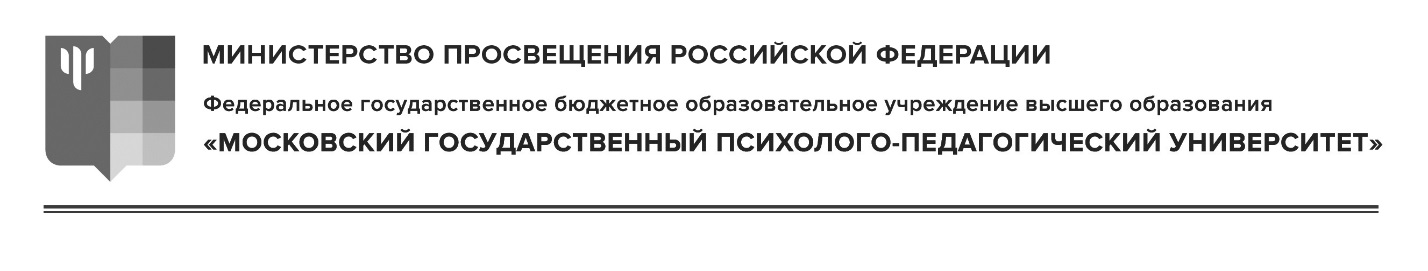 Институт экспериментальной психологииКафедра общей психологииРАБОЧАЯ ПРОГРАММА И ФОНД ОЦЕНОЧНЫХ СРЕДСТВ ДИСЦИПЛИНЫПрактикум по исследованию аффективных процессов с применением гарнитуры вирТуальной реальности(открытая часть)Уровень высшего образования: магистратураНаправление (специальность): 37.04.01 ПсихологияНаправленность (профиль) ОПОП ВО: Когнитивная психология	с возможностью сетевого обучения				(наименование профиля/специализации/программы)Квалификация (степень) выпускника: магистр						                    (по ФГОС ВО)Форма обучения: очнаяУчебный план: утвержден Ученым советом МГППУ (протокол № 7 от «16»_мая_ 2022 г.)Дисциплина в структуре ОПОП ВО: Блок 1. Дисциплины (модули). Вариативная часть. Тип дисциплины: дисциплины по выбору к Модулю 4 Аппаратурные когнитивно-психологические исследованияНаличие курсовой: нетКурс:	1 Семестр: 2 Москва, 2022Рабочая программа и фонд оценочных средств (открытая часть) дисциплины Практикум по исследованию аффективных процессов с применением гарнитуры виртуальной реальности /сост. Селиванов В.В. Москва: ФГБОУ ВО МГППУ, 2022. – 35 с.Составители (разработчики):_______________Селиванов Владимир Владимирович, доктор психологических наук, профессор, зав. кафедрой   общей психологии              (подпись составителя)Рецензент (внешний): Кисельникова Н.В., к.псх.н,  доцент, зам. директора по научно-организационному развитию ПИ РАО, г. Москва.Рецензент (внутренний): Аникина Вероника Геннадьевна,  кандидат психологических наук, доцент кафедры общей психологии  Института экспериментальной психологии МГППУ, г. Москва. Рабочая программам и фонд оценочных средств дисциплины (открытая часть) рассмотрены и одобрены на заседании кафедры общая психологияЗаведующий кафедрой _____________________________________________ / Селиванов В.В./СОГЛАСОВАНО:Фундаментальная библиотека 
ФГБОУ ВО МГППУ, ____________________ /______________________/ ____.____ 2022__ПРИНЯТА и ЗАРЕГИСТРИРОВАНА в Репозитории программ высшего образования ФГБОУ ВО МГППУ на правах электронного учебно-методического изданияРег. № ______________________________, ОГЛАВЛЕНИЕАННОТАЦИЯ	51.	ОБЩАЯ ИНФОРМАЦИЯ О ДИСЦИПЛИНЕ	51.1	Сокращения	51.2	Цели и задачи	61.3	Место дисциплины в структуре ОПОП ВО	61.4	Входные требования	61.5	Выходные требования	72.	СТРУКТУРА И СОДЕРЖАНИЕ ДИСЦИПЛИНЫ	92.1.	Структура и трудоемкость дисциплины	92.2.	Содержание дисциплины	102.2.1.	Тематический план лекционных занятий	102.2.2.	Тематический план семинарских занятий	102.2.3.	Тематический план практических занятий	102.2.4.	Тематический план лабораторных занятий	112.2.5.	Курсовое проектирование (курсовая проект/работа)	113.	УЧЕБНО-МЕТОДИЧЕСКОЕ И ИНФОРМАЦИОННОЕ ОБЕСПЕЧЕНИЕ ДИСЦИПЛИНЫ	113.1.	Основная литература	113.2.	Дополнительная литература	123.3.	Периодические издания	123.4.	Электронные ресурсы и базы	124.	МАТЕРИАЛЬНО-ТЕХНИЧЕСКОЕ И ПРОГРАММНОЕ ОБЕСПЕЧЕНИЕ ДИСЦИПЛИНЫ	125.	ТЕКУЩАЯ И ПРОМЕЖУТОЧНАЯ АТТЕСТАЦИЯ. ФОНД ОЦЕНОЧНЫХ СРЕДСТВ (ОТКРЫТАЯ ЧАСТЬ)	125.1.	Текущая аттестация. Фонд оценочных средств образовательных результатов	125.1.1.	Фонд оценочных средств по самостоятельной работе обучающихся и содержанию лекционных занятий	155.1.2.	Фонд оценочных средств по содержанию семинарских занятий	165.1.3.	Фонд оценочных средств по содержанию практических занятий	165.1.4.	Фонд оценочных средств по содержанию лабораторных занятий	175.1.5.	Фонд оценочных средств курсового проектирования (выполнения курсовой работы/проекта)	185.2.	Промежуточная аттестация. Фонд оценочных средств и критерии оценивания	185.2.1.	Вопросы для экзамена / Вопросы для зачета (самоконтроль)	185.2.2.	Критерии оценки образовательных результатов обучающихся по дисциплине	185.2.3.	Критерии оценки образовательных результатов обучающихся по курсовой	236.	КОНТРОЛЬ В ФОРМЕ ТЕСТИРОВАНИЯ	256.1.	Входной контроль	256.2.	Выходной контроль	267.	МЕТОДИЧЕСКИЕ УКАЗАНИЯ ОБУЧАЮЩИМСЯ	277.1.	Организация образовательного процесса по дисциплине	277.2.	Методические рекомендации обучающимся по изучению дисциплины	298.	МЕТОДИЧЕСКИЕ УКАЗАНИЯ ПРЕПОДАВАТЕЛЯМ ПО ОРГАНИЗАЦИИ ОБУЧЕНИЯ ПО ДИСЦИПЛИНЕ	308.1.	Методические указания по использованию образовательных технологий	308.2.	Методические указания по формированию компетенций	388.3.	Методические указания по проведению контрольных мероприятий и формированию фонда оценочных средств для студентов с инвалидностью	39АННОТАЦИЯДисциплина Б1.В.ДВ.02.01 Практикум по исследованию аффективных процессов с применением гарнитуры виртуальной реальности Блока 1 «Дисциплины (модули)» основной профессиональной образовательной программы высшего образования направления подготовки 37.04.01 «Психология» (направленность программы «Когнитивная психология») реализуется в модуле №4 «Аппаратурные когнитивно-психологические исследования» и составлена с учётом Федерального государственного образовательного стандарта высшего образования 37.04.01 Психология (уровень магистратуры), утвержденного приказом Министерства образования и науки Российской Федерации от 23 сентября 2015 года № 1043 и профессионального стандарта «Психолог в социальной сфере», утвержденным Приказом Министерства труда и социальной защиты РФ от 18 ноября 2013 г. № 682н, зарегистрированным в Минюсте РФ 25 декабря 2013 г. Регистрационный № 30840 (трудовая функция 3.1.3 «Оказание психологической помощи социальным группам и отдельным лицам (клиентам), попавшим в трудную жизненную ситуацию»).Дисциплина Практикум по исследованию аффективных процессов с применением гарнитуры виртуальной реальности к вариативной части Блока 1, модуль 4  Аппаратурные когнитивно-психологические исследования.Цель дисциплины – формирование компетенций у обучающихся, обеспечивающих способность к осуществлению постановки проблем, целей и задач исследования, к проведению экспертизы и коррекции психологических свойств и состояний, к созданию программ, направленных на изучение аффективных процессов, на предупреждение профессиональных рисков в различных видах деятельности на основе анализа достижений современной психологической науки и практики, с использованием технологий виртуальной реальности. Задачи дисциплины. Познакомить магистрантов:с пониманием виртуальной реальности в программировании, психологии;со сферами использования виртуальной реальности (ВР) в психологии, промышленности, образовании; с особенностями влияния технологий ВР на аффективные процессы; с моделированием в ВР страхов, тревожности человека;с изучением эмоций с помощью виртуальных технологий; с влиянием тренинговых ВР-программ на стрессоустойчивость, тревожность личности.Сформировать:понятия, характеризующие технологии виртуальной реальности; способность анализировать тексты о ВР, проводить экспертизу об использовании информационных технологий; знания о влиянии ВР на аффективные процессы; знания о способах ВР-моделирования аффективных процессов.Развить навыкианализа технологий ВР; фиксации влияния технологий ВР на аффективные процессы; исследования аффективных процессов с помощью ВР; работы  с различным инструментарием ВР (картборды, шлем eMagin Z800, шлем VIVE). За дисциплиной закреплены компетенции: УК-1. Способен осуществлять критический анализ проблемных ситуаций на основе системного подхода, вырабатывать стратегию действий.ПКс-1 - Способен анализировать и систематизировать результаты научных и научно-методических исследований в области когнитивной психологии. ПКс - 4 Способность осуществлять диагностику и моделирование функционирования когнитивных процессов в системах с искусственным интеллектом, применяя современные аппаратурные методы и психологические технологии.Общая трудоемкость дисциплины Практикум по исследованию аффективных процессов с применением гарнитуры виртуальной реальности по Учебному плану составляет 2 зачётных единицы (108 часов), период обучения – 2 семестр, продолжительность обучения – один семестр.Входной контроль: не предусмотрен. Выходной контроль: зачет.ОБЩАЯ ИНФОРМАЦИЯ О ДИСЦИПЛИНЕСокращенияАОПОП ВО – адаптированная основная профессиональная образовательная программа высшего образования для обучения студентов с инвалидностьюГК – групповая консультацияД: – дополнительное учебно-методическое обеспечение (дополнительная литература)ДЕ – дидактическая единицаДОК – дополнительная общекультурные компетенцииДОПК –дополнительная общепрофессиональная компетенцияДПК – дополнительная профессиональная компетенцияЗач. Ед. – зачетная единица (1 зачетная единица равна 36 академическим часам)ИР – индивидуальная работа с обучающимисяЛ – лекцияЛР – лабораторная работаО: – основное учебно-методическое обеспечение (основная литература)ОК – общекультурная компетенцияОПК – общепрофессиональная компетенцияОПОП ВО – основная профессиональная образовательная программа высшего образованияП: – периодические издания из числа учебно-методического обеспеченияПр – практическое занятиеПК – профессиональная компетенцияРПД – рабочая программа дисциплиныС – семинарСР – самостоятельная работа обучающегосяФГОС ВО – федеральный государственный образовательный стандарт высшего образованияФГБОУ ВО МГППУ – Федеральное государственное образовательное учреждение высшего образования «Московский государственный психолого-педагогический университет»Э: – электронные ресурсы и базы из числа учебно-методического обеспечения.Цели и задачиЦель дисциплины – формирование компетенций у обучающихся, обеспечивающих способность к осуществлению постановки проблем, целей и задач исследования, к проведению экспертизы и коррекции психологических свойств и состояний, к созданию программ, направленных на изучение аффективных процессов, на предупреждение профессиональных рисков в различных видах деятельности на основе анализа достижений современной психологической науки и практики, с использованием технологий виртуальной реальности.Задачи дисциплины. Познакомить магистрантов с пониманием виртуальной реальности в программировании, психологии; со сферами использования виртуальной реальности (ВР) в психологии, промышленности, образовании; с особенностями влияния технологий ВР на аффективные процессы; с моделированием в ВР страхов, тревожности человека; с изучением эмоций с помощью виртуальных технологий; с влиянием тренинговых ВР-программ на стрессоустойчивость, тревожность личности.Сформировать: понятия, характеризующие технологии виртуальной реальности; способность анализировать тексты о ВР, проводить экспертизу об использовании информационных технологий; знания о влиянии ВР на аффективные процессы; знания о способах ВР-моделирования аффективных процессов.	Развить навыки анализа технологий ВР; фиксации влияния технологий ВР на аффективные процессы; исследования аффективных процессов с помощью ВР; работы с различным инструментарием ВР (картборды, шлем eMagin Z800, шлем VIVE).Место дисциплины в структуре ОПОП ВО Дисциплина «Практикум по исследованию аффективных процессов с применением гарнитуры виртуальной реальности» основной профессиональной образовательной программы высшего образования направления подготовки 37.04.01 «Психология» (направленность программы «Когнитивная психология») реализуется в дисциплинах по выбору к модулю №4 «Аппаратурные когнитивно-психологические исследования» и составлена с учётом Федерального государственного образовательного стандарта высшего образования 37.04.01 Психология (уровень магистратуры), утвержденного приказом Министерства образования и науки Российской Федерации от 23 сентября 2015 года № 1043.Место дисциплины в структуре ОПОП ВО определено с учетом Федерального государственного образовательного стандарта высшего образования 37.04.01 Психология (уровень магистратуры), утвержденного приказом Министерства образования и науки Российской Федерации от 23 сентября 2015 года № 1043 и профессионального стандарта «Психолог в социальной сфере», утвержденным Приказом Министерства труда и социальной защиты РФ от 18 ноября 2013 г. № 682н, зарегистрированным в Минюсте РФ 25 декабря 2013 г. Регистрационный № 30840 (трудовая функция 3.1.3 «Оказание психологической помощи социальным группам и отдельным лицам (клиентам), попавшим в трудную жизненную ситуацию»).Обязательным условием реализации дисциплины в структуре ОПОП ВО является предшествующее изучение дисциплин (модулей): Б1.Б.01.01Философия и методология современной науки, Б1.Б.01.02 Научные школы и теории в современной психологии, Б1.Б.01.03 Актуальные психологические проблемы современного общества,  Б1.Б.02.01 Планирование и проведение психологического исследования, Б1.В.01.01 Направления и методы когнитивно-психологических исследований, Б1.В.03.01 Когнитивно-психологические моделирование в поведенческих исследованиях животных, Б1.В.01.02 Психология виртуальной реальности.Дисциплина в структуре ОПОП ВО предшествует изучению последующих дисциплин (модулей). Знания, умения и навыки, формируемые в процессе освоения дисциплины «Практикум по исследованию когнитивных процессов с применением гарнитуры виртуальной реальности» необходимы для изучения дисциплин - модуля №2                                                 Научно-исследовательская деятельность и методы психологических исследований - Б1.Б.02.03 «Математическая обработка данных психолого-педагогических исследований в программе SPSS», модуля №3 Профессиональное взаимодействие - Б1.Б.03.02 «Межкультурная коммуникация в профессиональном взаимодействии», модуля 7 «Математические методы в когнитивных исследованиях» - Б1.В.04.01 «Математическое моделирование и системы искусственного интеллекта в когнитивных исследованиях» и др. Содержание данной дисциплины имеет важное значение для общей ориентации магистрантов в терминологическом аппарате современной когнитивной психологии, для формирования навыков работы с современными информационными технологиями, спецификой работы личности виртуальном пространстве, а также, для осуществления грамотного исследования (теоретической и экспериментальной части) в рамках написания магистерской диссертации с использованием технологий виртуальной реальности (ВР).Входные требованияДисциплина «Практикум по исследованию аффективных процессов с применением гарнитуры виртуальной реальности» не предусматривает наличие входных требований в части базовых знаний, умений и компетенций в области научной деятельности, что не предполагает реализацию входного контроля в форме тестирования (см. пункт 5 настоящей программы).Выходные требованияВыходные требования к результатам освоения дисциплины обучающимся определяются компетенциями, закрепленными за дисциплиной соответствующей ОПОП ВО «Психологическая помощь населению с использованием дистанционных технологий», принятой Учёным советом ФГБОУ ВО МГППУ, утвержденной ректором ФГБОУ ВО МГППУ «22» июня 2016 г.), профессиональными компетенциями (в соответствии с ОПОП ВО и АОПОП ВО), сформулированными с учётом целей и задач реализуемой ОПОП ВО ВО,Образовательные результаты освоения дисциплины обучающимся, представлены в таблице 1.Оценка освоения содержания дисциплины и закрепленных за ней компетенций в рамках промежуточной аттестаций осуществляется в форме зачета. Зачет по дисциплине Практикум по исследованию аффективных процессов с применением гарнитуры виртуальной реальности может проводиться как в традиционной форме, так и в форме решения кейс-заданий, тестирования, в том числе в объеме итогового контроля модуля №4 «Аппаратурные когнитивно-психологические исследования», в котором реализуется данная дисциплина. Таблица 1. Компетенции, степень их реализации в дисциплине и образовательные результаты освоения компетенций обучающимися СТРУКТУРА И СОДЕРЖАНИЕ ДИСЦИПЛИНЫ2.1.	Структура и трудоемкость дисциплиныСтруктура и трудоёмкость дисциплины по видам учебных занятий и разделам представлена в таблицах 2 и 3. Таблица 2. Структура и трудоёмкость дисциплины по видам учебных занятийТаблица 3. Трудоёмкость дисциплины по разделам с распределением по видам учебных занятий по семестру2.2.	Содержание дисциплиныСодержание дисциплины по разделам представлено в таблице 4. Таблица 4. Содержание дисциплины по разделамКроме того, в рамках текущего контроля предусмотрен рубежный контроль знаний на контрольной неделе семестра.Тематический план лекционных занятийТематический план лекционных занятий представлен в таблице 5.1.Таблица 5.1. Темы и трудоемкость лекционных занятий (очная форма обучения)Тематический план практических занятийТематический план практических занятий представлен в таблице 5.2.Таблица 5.2. Темы и трудоемкость практических занятийУЧЕБНО-МЕТОДИЧЕСКОЕ И ИНФОРМАЦИОННОЕ ОБЕСПЕЧЕНИЕ ДИСЦИПЛИНЫОсновная литература1.	Данелян, Т.Я. Информационные технологии в психологии : Учебно-методический комплекс / Т.Я. Данелян ; Международный консорциум «Электронный университет», Московский государственный университет экономики, статистики и информатики, Евразийский открытый институт. Москва : Евразийский открытый институт, 2011. –   226 с. –  **; *** .  – URL: http://biblioclub.ru/index.php?page=book&id=90548 (07.02.2019).2. Когнитивная психология: история и современность : хрестоматия / ред. М. Фаликман, В. Спиридонов. Москва : Ломоносовъ, 2011. – 384 с. –  **; *** . 3. Взаимодействие субъекта и виртуальной реальности: психическое развитие и личностная детерминация [Электронный ресурс] / ред. В.В. Селиванов, В.В. Барабанщиков. – Москва : Универсум, 2019. – 452 с. –  ** ; *** .  – URL: http://www.psychlib.ru/inc/absid.php?absid=392124 (дата обращения: 10.03.2020).4. Психология виртуальной реальности [Электронный ресурс] : учебное пособие / ред.                                            В.В. Селиванов. – Смоленск: СмолГУ, 2015. – 152 с. –  **;***. – URL: http://www.psychlib.ru/inc/absid.php?absid=392127 (дата обращения: 10.03.2020) .Дополнительная литература1. Войскунский, А.Е. Психология и интернет. / Автор А.Е. Войскунский. М.: Акрополь, 2010. – 304 с. – (978-5-98534-582-7). – **.2. Меньшикова Г.Я. Зрительные иллюзии: психологические механизмы и модели. Дис. на соиск. уч. степени доктора психол. наук. М., 2013. 392 с.  . – На рус. яз. – ***.  3.	Носов Н.А. Виртуальная реальность в психологии и искусственном интеллекте. М.: Росс. ассоц. искусств. интеллекта, 1998.4. Петренко В.Ф. Многомерное сознание: психосемантическая парадигма. М.: Эксмо, 2013. **.5.  Побокин П.А. Влияние средств виртуальной реальности на развитие мышления и знаний школьников по математике в ходе обучения. Авто-реферат диссертации на соискание ученой степени канд. психол. наук. Ярославль, 2015.7. Селиванов В.В., Селиванова Л.Н. Виртуальная реальность как метод и средство обучения //Образовательные технологии и общество (Educa-tional Technology & Society)(международный электронный журнал), 2014. - Т.17. - № 3. - C. 378-391. URL: http://ifets.ieee.org/russian/periodical/journal.html8. Селиванов В.В., Селиванова Л.Н. Влияние средств виртуальной реально-сти на формирование личности //Непрерывное образование: ХХ1 век, 2016. - № 2 (14), (эл. журнал); DOI: 10.15393/j5.art.2016.3128.9. Menshikova Galina Ya., Kovalev Artem I., Klimova Oxana A., Bara-banschikova Valentina А. The application of virtual reality technology to testing resistance to motion sickness. Psychology in Russia: State of the Art. 2017. Volume 10, Issue 3: 151-163. doi: 10.11621/pir.2017.0310.10. Metzinger T.K. Why is Virtual Reality interesting for Philosophers? Frontiers in Psychology, 2018. Front. Robot. AI, 13 September 2018 | https://doi.org/10.3389/frobt.2018.00101* - наличие грифа** - наличие в Фундаментальной библиотеке*** - наличие в электронной библиотеке или в подписной базе МГППУПериодические изданияПортал психологических изданий [Электронный ресурс]. –  URL: http://psyjournals.ru/ (дата обращения: 01.06.2018).PSYCHOTHERAPY [Электронный ресурс] : журнал. – URL: http://www.oppl.ru/izdaniya-ppl/jurnal-psychotherapy.html (дата обращения: 20.08.2018).Вопросы психологии [Электронный ресурс] : научный журнал – URL: http://www.voppsy.ru (дата обращения: 20.08.2018).Вопросы психологии. [Электронный ресурс] / НИИТ МГАФК. – URL: http://www.voppsy.ru/ (дата обращения: 14.09.2017). Journal CyberTherapy & Rehabili¬tation, [Электронный ресурс] https://journalofcybertherapy.webs.com/07.12.19Journal of Experimental Social Psychology [Электронный ресурс]. – ***. – URL: http://www.sciencedirect.com/science/journal/00221031 (дата обращения: 14.09.2017).Personality and Individual Differences [Электронный ресурс]. – ***. – URL: http://www.sciencedirect.com/science/journal/01918869 (дата обращения: 14.09.2017).Aggression and Violent Behavior [Электронный ресурс]. – ***. – URL: http://www.sciencedirect.com/science/journal/13591789 (дата обращения: 14.09.2017)Электронные ресурсы и базыKaspersky Endpoint Security для бизнеса Стандартный АО «Лаборатория Касперского», лицензия 1FB6-161215-133553-1-6231Microsoft Open License, лицензия 49463448 в составе.1.Microsoft Windows Professional 7 Russian.Microsoft Office 2010 Russian.1. Психология: классические труды [Электронный ресурс] // Университетская библиотека online. – ***. – URL: http://www.biblioclub.ru/catalog/129/ (дата обращения: 14.09.2017).2. Научная электронная библиотека eLIBRARY.RU [Электронный ресурс]. – URL: http://elibrary.ru/defaultx.asp (дата обращения: 14.09.2017).3. Нормативная база документов и методических материалов / Сайт «Мониторинг реализации Национальной стратегии действий в интересах детей». -  URL:  http://мониторингнсид.рф/normative (дата обращения: 18.04.2018). 2.	Психея [Электронный ресурс] : информационный портал. – URL: http://www.psycheya.ru/(дата обращения: 21.08.2018).3.	Университетская библиотека Online [Электронный ресурс]. – ***. – URL: http://biblioclub.ru/index.php?page=main (дата обращения 21.08.2018).4.	МАТЕРИАЛЬНО-ТЕХНИЧЕСКОЕ И ПРОГРАММНОЕ ОБЕСПЕЧЕНИЕ ДИСЦИПЛИНЫ.Материально-техническое обеспечение учебного процесса по дисциплине определено нормативными требованиями, регламентируемыми приказом Министерства образования и науки РФ №986 от 4 октября 2010 г. «Об утверждении федеральных требований к образова­тельным учреждениям в части минимальной оснащенности учебного процесса и оборудования учебных помещений», Федеральным государственным образовательным стандартом по направлению подготовки 37.04.01 Психология (уровень магистратуры), утвержденного приказом Министерства образования и науки Российской Федерации от 23 сентября 2015 года № 1043. Для проведения всех видов учебных занятий по дисциплине и обеспечения интерактивных методов обучения, необходимы.Столы, стулья (на группу по количеству посадочных мест с возможностью расстановки для круглых столов, дискуссий, прочее); доска интерактивная с рабочим местом (мультимедийный проектор с экраном и рабочим местом); желателен доступ в Интернет. Для реализации дисциплины существует следующее лицензионное программное обеспечение: Microsoft Word, Microsoft PowerPoint.В соответствие с требованиям ФГОС ВО при реализации настоящей дисциплины ОПОП ВО необходимо также учитывать образовательные потребности обучающихся с ограниченными возможностями здоровья, обеспечивать условия для их эффективной реализации, а также возможности беспрепятственного доступа обучающихся с ограниченными возможностями здоровья к объектам инфраструктуры образовательного учреждения.5. ТЕКУЩАЯ И ПРОМЕЖУТОЧНАЯ АТТЕСТАЦИЯ. ФОНД ОЦЕНОЧНЫХ СРЕДСТВ (ОТКРЫТАЯ ЧАСТЬ).Текущая аттестация. Фонд оценочных средств образовательных результатов.Текущая аттестация обучающихся по дисциплине является обязательной и проводится в соответствии с Федеральным законом от 29.12.2012 № 273-ФЗ «Об образовании в Российской Федерации» (с изменениями и дополнениями), Уставом ФГБОУ ВО МГППУ, Положением о текущей аттестации ФГБОУ ВО МГППУ. Текущая аттестация по дисциплине осуществляется преподавателем, ведущим учебные занятия (практические). Текущая аттестация по дисциплине осуществляется по индивидуальным и групповым, контрольным и практическим работам (заданиям), ответам на вопросы (самоподготовки, дискуссионным и прочее) на занятиях и иных видов работ.При этом, объектами оценивания выступают:учебная дисциплина (активность на занятиях, своевременность выполнения различных видов заданий, посещаемость всех видов занятий по аттестуемой дисциплине);степень усвоения теоретических знаний по дисциплине;уровень овладения практическими умениями и навыками по всем видам учебной работы, предусмотренными настоящей программой;результаты самостоятельной работы.Кроме того, оценивание обучающегося в рамках текущей аттестации проводится на контрольной неделе (рубежный контроль) 1 раз в семестр  в соответствии с распоряжением проректора по учебной работе. Оценивание обучающегося на контрольной неделе проводится преподавателем независимо от наличия или отсутствия обучающегося (по уважительной или неуважительной причине) на занятиях в период проведения контрольной недели. Оценка носит комплексный характер и учитывает достижения обучающегося по основным компонентам учебного процесса за текущий период и его учебную дисциплину. Оценивание обучающегося на контрольной неделе осуществляется по балльно-рейтинговой системе с выставлением оценок в ведомости и указанием количества пропущенных занятий.Фонд оценочных средств (ФОС) образовательных результатов по дисциплине, используемый преподавателем по дисциплине (методы контроля и оценочные средства) предоставлен в форме Паспорта ФОС по дисциплине (таблица 6).Таблица 6. Паспорт фонда оценочных средств дисциплиныПримечание: 1. Количество мероприятий рубежного контроля по текущей аттестации планируется не менее 2.2. Рекомендуется планирование письменных работ в качестве рубежного контроля и на промежуточной аттестации. 3. Количество вариантов должно соответствовать нормативному числу студентов в группе с – 25 человек 4. Методы и средства оценки образовательных результатов, указанные в таблице 6 могут быть заменены преподавателем на другие, исходя из специфики контингента обучающихся, в том числе их образовательного уровня, а также целей и задач ОПОП ВО.5.1.1.	Фонд оценочных средств по самостоятельной работе обучающихся и содержанию лекционных занятийФонд оценочных средств в форме вопросов для самоконтроля по самостоятельной работе и содержанию лекционных занятий обучающихся представлен в таблице 7.Таблица 7. Фонд оценочных средств по самостоятельной работе обучающихся и содержанию лекционных занятий (открытая часть)Примечание: * указываются учебно-методические и информационные ресурсы из пункта 3 «Учебно-методическое и информационное обеспечение дисциплины» настоящей программы с указанием типа ресурса (О:-основная литература, Д:-дополнительная литература, П:- периодические издания, Э:- электронные ресурсы и базы; в скобках - порядковый номер по списку).5.1.2 Фонд оценочных средств по содержанию практических занятийФонд оценочных средств по содержанию практических занятий представлен в таблице 8.1.Таблица 8.1. Фонд оценочных средств по содержанию практических занятий Тема 1.Преимущества и недостатки использования ВР в психологическом исследовании.Тема 2.Схема эксперимента по моделированию отчуждения тела в ВРТема 3.Применение систем ВР для отреагирования никтофобии.Тема 4.Применение систем ВР для отреагирования клаустрофобии. Тема 5.Снижение акрофобии в ВР-программах.Тема 6.Снижение фобических симптомов и аффектов в ВР-средах под шлемы vive с использованием сложных (антропоморфных) аватаров.Тема 7.Изучение эмоционально-аффективных процессов при редукции фобий в ВР.Тема 8-9.Изучение изменения эмоций в тренинговых ВР-средах.Тема 10-12.Изучение изменения психических состояний в ВР-средах.5.2 Промежуточная аттестация. Фонд оценочных средств и критерии оцениванияПромежуточная аттестация обучающихся по дисциплине является обязательной и проводится в соответствии с Федеральным законом от 29.12.2012 № 273-ФЗ «Об образовании в Российской Федерации» (с изменениями и дополнениями), Уставом ФГБОУ ВО МГППУ, Положением о текущей аттестации ФГБОУ ВО МГППУ. Промежуточная аттестация по дисциплине осуществляется ведущим преподавателем (лектором курса) с привлечением преподавателя/ей, ведущим/х учебные занятия (семинарские).Объектами оценивания выступают:ответ на зачете;учебная работа и учебная дисциплина обучающегося на занятиях и результаты самостоятельной работы.Зачет по дисциплине может проводится в форме тестирования, которое осуществляет Центр мониторинга качества профессионального образования в присутствии ведущего преподавателя.Вопросы для зачетаПрактикум по исследованию аффективных процессов с применением гарнитуры виртуальной реальностиПреимущества ВР для психологического лабораторного эксперимента.Недостатки использования средств ВР в психологическом исследовании.Моделирование сложной естественноподобной стимуляции в ВР при контроле независимых переменных. Возможности изучения психики субъекта при продолжительном предъявлении стимуляции средствами ВР.Схема эксперимента по моделированию отчуждения тела в ВР.Варианты схем экспериментов по изучению ощущения личности компонентов виртуального и реального тела. Использование технологии виртуальной реальности в моделировании фобий.Редукция фобий в ВР-программах с аватарами. Специфика отреагирования никтофобии в ВР.Коррекция клаустрофобии в З D средах.   Содержание ВР-ситуации по акрофобии. Механизмы редукции фобий в тренинговых ВР-программах. Эмоционально-аффективные процессы субъекта при редукции фобий в ВР.Изучение изменения психических состояний в ВР-средах.Психические состояния в дидактических ВР–программах. Изменение познавательных эмоций в дидактических ВР-средах.1. Критерии оценки образовательных результатов обучающихся по дисциплинеОценивание обучающегося на промежуточной аттестации в форме зачёта  осуществляется в соответствии с критериями, представленными в таблицах 9.1.Таблица 9.1. Критерии оценки образовательных результатов обучающихся на зачете по дисциплине «Практикум по исследованию когнитивных процессов с применением гарнитуры виртуальной реальности»КОНТРОЛЬ В ФОРМЕ ТЕСТИРОВАНИЯВходной контрольВходной контроль в рамках освоения дисциплины не предусмотрен. В связи с этим разработка тестовых заданий к входному тестированию по дисциплине «Практикум по исследованию когнитивных процессов с применением гарнитуры виртуальной реальности»  также не предусмотрена. Выходной контрольВыходной контроль по дисциплине состоит из тестирования. Рубежный контроль осуществляется в форме контрольной  работы, темы, которых  сформированы с целью оценки усвоения обучающимся теоретических знаний, умений по разделам дисциплины (таблица 4). Содержание выходного контроля дисциплины – тестирования и критерии оценки уровня подготовки обучающегося к обучению представлены в таблицах 12 и 13 соответственно.Таблица 12. Содержание выходного контроля  контрольной работыТаблица 13. Уровни освоения обучающимися содержания дисциплиныОбучающийся не достигший достаточного уровня освоения содержания дисциплины (правильно выполнивший менее 50% заданий по каждой из ДЕ) является не аттестованным по дисциплине.   Пример варианта контрольных работ. Раздел 1.Вариант №11.	Преимущества ВР в психологии. 2.	Эксперименты по отчуждению тела  (out-of-body) с применением систем ВР.   Примеры тестового задания 1. Уровни ВР это:первичный, вторичный, высший; пилотажный,  прикладной; экспериментальный;реальный, мысленный; имеджинарный. Компонент итоговой аттестации (ФОС) – проект-сценарий малых групп магистрантов по разделам дисциплины.	Возможные темы – преодоление никтофобии, сценарий конфузов, снижение алкогольной зависимости, отреагирование гештальта…  Критерии оценки проектных работ (сценариев)  в области использования гарнитуры ВР для                      изучения аффективных процессов.1 критерий Анализ проблемы (для проектов)1балл В работе  проблема обозначена  формально. Проблема не связана с содержанием работы.2 балла Обобщенная постановка проблемы. Формулировка проблемы копируется из СМИ, Интернета, ТV.3 балла Обобщенная  постановка  проблемы. Проанализировано,  кого  и  как  затрагивает  эта проблема в окружении разработчика.4 балла Проведена фокусировка проблемы: выделены причины, которые  вызывают проблему; приведены возможные подходы к её решению.5 баллов Развернутая постановка проблемы. Зафиксировано основное рассогласование в жизни и деятельности людей, вызывающее проблему; проведен анализ причин, подходов к решению проблемы, проанализирована собственная деятельность по отношению к решению проблемы.2 Критерий Организация работы над проектом (для проектов)1 балл Представлены только этапы работы.2 балла Представлены этапы и задачи, которые  решаются на каждом этапе.Определены помощники для решения задач.3 балла Выделены направления, представлены этапы работы и задачи, которые  решаются на каждом этапе. Формирование сообщества или рабочей команды, которые решали задачи разных этапов.4 балла Выделены направления, представлены этапы работы и задачи, которые  решаются на каждом этапе. Формирование сообщества или рабочей команды, которые решали задачи разных этапов.Проведена оценка недостающих ресурсов.5 баллов Выделены направления, представлены этапы работы и задачи, которые  решаются на каждом этапе. Формирование сообщества или рабочей команды, которые решали задачи разных этапов. Проведена оценка недостающих ресурсов.На основе анализа, получаемых результатов, были внесены корректировки в ход работы.3 Критерий Результаты проектной работы (для проектов)1 балл Полученные  результаты  не  решают  проблемы  и  не  представляют  интереса  для окружающих.2 балла Полученные  результаты    частично  решают  проблему,  востребованы  и  могут использоваться  для  решения  задач  в  других  областях.  Представляют  интерес  для  отдельных людей из социального окружения.3 балла Полученные  результаты  востребованы  и  могут  использоваться  для  решения  задач  в других областях. Сформирован замысел дальнейшего развития проекта. Представляют  интерес  для    отдельных  людей  и  для    разных  групп  из социального окружения.4 балла Полученные  результаты  востребованы  и  могут  использоваться  для  решения  задач  в других областях. Сформирован замысел дальнейшего развития проекта. Представляют  интерес  для    отдельных  людей  и  для    разных  групп  из  социального окружения. Сложилось новое направление  деятельности.5 баллов Полученные  результаты  востребованы  и  могут  использоваться  для  решения  задач  в других областях. Сформирован замысел дальнейшего развития проекта. Представляют  интерес  для    отдельных  людей  и  для разных  групп  из  социального окружения. Сложилось новое направление  деятельности. 4 Критерий Социокультурные и образовательные последствия (для проектов)1 балл Зафиксировано, какие результаты проектной работы используются другими.2 балла Представлено: как изменилась ситуация разработчика (новые способности и умения, новые  друзья  и  наставники,  новые  образовательные  и    социальные  пространства активности для разработчика); зафиксировано, какие результаты проектной работы используются другими.3 балла Представлено: как изменилась ситуация разработчика  (новые способности и умения, новые  друзья  и  наставники,  новые  образовательные  и    социальные  пространства активности для разработчика); зафиксировано, какие результаты проектной работы используются другими; определены ситуации для дальнейшего развития проекта или использования результатов проекта.4 балла Представлено: как изменилась ситуация разработчика  (новые способности и умения, новые  друзья  и  наставник и,  новые  образовательные  и    социальные  пространства активности для разработчика); зафиксировано, что изменилось  для окружения (какие результаты проектной работы используются  различными социальными группами). Зафиксировано, какие    проблемы  решены  (и    уровень    их    решения),  какие  новые возможности появились у разных социальных групп для  решения проблем; определены ситуации для дальнейшего развития проекта или использования результатов проекта.5 баллов Представлено: как изменилась ситуация разработчика  (новые способности и умения, новые  друзья  и  наставники,  новые  образовательные  и    социальные  пространства активности для разработчика); зафиксировано, что изменилось  для зокружения (какие результаты проектной работы используются  различными социальными группами). Зафиксировано,  какие    проблемы  решены  (и    уровень    их    решения),  какие  новые возможности появились у разных социальных групп для  решения проблем; определены ситуации для дальнейшего развития проекта или использования результатов проекта. Определены  риски,  которые  будут  затруднять  дальнейшее  развитие  проекта  или использования его результатов.МЕТОДИЧЕСКИЕ УКАЗАНИЯ ОБУЧАЮЩИМСЯОрганизация образовательного процесса по дисциплине	Образовательный процесс по дисциплине организован в форме учебных занятий (контактная работа (аудиторной и внеаудиторной) обучающихся с преподавателем и самостоятельная работа обучающихся). Учебные занятия представлены следующими видами, включая учебные занятия, направленные на проведение текущего контроля успеваемости: практические;групповые консультации;индивидуальные консультации и иные учебные занятия, предусматривающие индивидуальную работу преподавателя с обучающимся;самостоятельная работа обучающихся.На учебных занятиях обучающиеся выполняют запланированные настоящей программой отдельные виды учебных работ (см. таблицу 6). Учебное задание (работа) считается выполненным, если оно оценено преподавателем положительно.В рамках самостоятельной работы обучающиеся осуществляют теоретическое изучение дисциплины с учётом подготовки  к семинарским занятиям (см. таблица 5.2, 5.3, 5.4), выполняют домашнее задания, осуществляют подготовку кзачёту.Содержание дисциплины, виды, темы учебных занятий и форм контрольных мероприятий дисциплины представлены в разделах 2.2. и 5.1. настоящей программы.Текущая аттестация по дисциплине. Оценивание обучающегося на занятиях осуществляется в соответствии с положением о текущей аттестации обучающихся в ФГБОУ ВО МГППУ с использованием балльно-рейтинговой системы ФГБОУ ВО МГППУ. По итогам текущей аттестации, ведущий преподаватель (лектор) осуществляет допуск обучающегося к промежуточной аттестации.Допуск к промежуточной аттестации по дисциплине. Обучающийся допускается к промежуточной аттестации по дисциплине в случае выполнения им всех заданий и мероприятий, предусмотренных настоящей программой дисциплины в полном объеме. Преподаватель имеет право изменять количество и содержание заданий, выдаваемых обучающимся (обучающемуся), исходя из контингента (уровня подготовленности). Допуск обучающегося к промежуточной аттестации по дисциплине осуществляет ведущий преподаватель (лектор).Обучающийся, имеющий учебные (академические) задолженности (пропуски учебных занятий, не выполнивший успешно задания (е)) обязан отработать их в полном объеме.Отработка учебных (академических) задолженностей по дисциплине. В случае наличия учебной (академической) задолженности по дисциплине, обучающийся отрабатывает пропущенные занятия и выполняет запланированные и выданные преподавателем задания. Отработка проводится в период семестрового обучения или в период сессии согласно графику (расписанию) консультаций преподавателя. Обучающийся, пропустивший семинарское занятие, отрабатывает его в форме реферативного конспекта соответствующего раздела учебной и монографической литературы (основной и дополнительной) по рассматриваемым на семинарском занятии вопросам в соответствии с настоящей программой (таблица 5.2, 6, 8.1) или в форме, предложенной преподавателем. Кроме того, выполняет все учебные задания. Учебное задание считается выполненным, если оно оценено преподавателем положительно.Преподаватель имеет право снизить бальную (в том числе рейтинговую) оценку обучающемуся за невыполненное в срок задание (по неуважительной причине).Промежуточная аттестация по дисциплине. В качестве формы итогового контроля промежуточной аттестации дисциплины  «Практикум по исследованию когнитивных процессов с применением гарнитуры виртуальной реальности» определен зачёт.Зачёт по дисциплине «Практикум по исследованию когнитивных процессов с применением гарнитуры виртуальной реальности» проводится в традиционной форме. Промежуточная аттестация обучающихся осуществляется в соответствии с положением о промежуточной аттестации обучающихся в ФГБОУ ВО МГППУ и оценивается: на  зачёте – зачтено, не зачтено и рейтинговых баллов, назначаемых в соответствии с принятой в ФГБОУ ВО МГППУ балльно-рейтинговой системой (см. пункт 5.2.2. настоящей программы)Зачёт принимает ведущий преподаватель (лектор). Зачёт проводится в устной форме. Количество вопросов – 1. Экзаменатору предоставляется право задавать обучающимся дополнительные вопросы, в объеме содержания дисциплины.Оценка знаний обучающегося оценивается по критериям, представленным в пункте 5.2.2. настоящей программы.Методические рекомендации обучающимся по изучению дисциплины.Для успешного обучения обучающийся должен готовиться к практическому занятию.Подготовка к практическим занятиям:внимательно прочитайте материал лекций, относящихся к данному семинарскому занятию, ознакомьтесь с учебным материалом по учебнику и учебным пособиям,выпишите основные термины, ответьте на контрольные вопросы по семинарским занятиям, готовьтесь дать развернутый ответ на каждый из вопросов,определите, какие учебные элементы остались для вас неясными и постарайтесь получить на них ответ заранее (до семинарского занятия) во время текущих консультаций преподавателя,выполните домашнее задание.Учтите, что:готовиться можно индивидуально, парами или в составе малой группы (последние являются эффективными формами работы);рабочая программа дисциплины в части целей, перечню знаний, умений, терминов и учебных вопросов может быть использована вами в качестве ориентира в организации обучения.Подготовка к зачёту. К зачёту необходимо готовится целенаправленно, регулярно, систематически и с первых дней обучения по данной дисциплине. Попытки освоить дисциплину в период зачётно-экзаменационной сессии, как правило, показывают не удовлетворительные результаты.В самом начале учебного курса познакомьтесь с рабочей программой дисциплины и другой учебно-методической документацией, включающими:перечень знаний и умений, которыми обучающийся должен владеть;тематические планы семинарских занятий;контрольные мероприятия;учебники, учебные пособия, а также электронные ресурсы;перечень зачётных вопросов.После этого у вас должно сформироваться чёткое представление об объеме и характере знаний и умений, которыми надо будет овладеть по дисциплине. Систематическое выполнение учебной работы на семинарских занятиях позволит успешно освоить дисциплину и создать хорошую базу для сдачи зачёта.МЕТОДИЧЕСКИЕ УКАЗАНИЯ ПРЕПОДАВАТЕЛЯМ ПО ОРГАНИЗАЦИИ ОБУЧЕНИЯ ПО ДИСЦИПЛИНЕ.Методические указания по использованию образовательных технологий 	При организации обучения по дисциплине «Практикум по исследованию когнитивных процессов с применением гарнитуры виртуальной реальности» преподаватель должен обратить особое внимание на организацию практических занятий и самостоятельной работы обучающихся, поскольку курс предполагает широкое использование технологий из числа активных и интерактивных форм, а именно:проблемное обучение (семинары);тематическая дискуссия; анализ конкретных ситуаций.Проблемное обучение - организованный педагогом способ активного взаимодействия субъекта с проблемно-представленным содержанием обучения, в ходе которого он приобщается к объективным противоречиям научного знания и способам их решения. В психологической литературе проблемное обучение  рассматривается как  система методов  и средств обучения, основой которого выступает моделированиереального творческого процесса за счет создания проблемной ситуации и управления поиском решенияпроблемы.В проблемном семинаре, новый материал подается как неизвестное, которое необходимо открыть, решил вши проблемную ситуацию. Задача педагога заключается в необходимости прогнозировать проблемную стратегию обучения, обеспечить участие студентов в анализе возникшего противоречия, привлекать их к решению проблем них ситуаций, учить выдвигать оригинальные пути их решения, учить анализировать полученную новую информацию в свете известных теорий, выдвигать гипотезы и использовать различные методы для их решения.Дискуссия в образовательном процессе – форма организации обучения и способ работы с содержанием учебного материала, которая представляет собой организуемый преподавателем обмен мнениями, в котором учащиеся отстаивает личные, субъективные точки зрения по изучаемому вопросу. Цель дискуссии – сформировать у учащихся глубокие и разносторонние представления о теории, идеях, закономерностях, обобщениях и т.д. В дискуссии формируются навыки взаимодействия, творческое отношение к поиску истины. Этапы дискуссии. Подготовительный этап. Подготовительный этап, как правило, начинается за 7-10 дней до проведения дискуссии.Основной этап. Этап подведения итогов и анализа дискуссии.Анализ конкретной ситуации – это детальное исследование реальной или искусственно сконструированной исследовательской ситуации для выявления проблем и причин, вызвавших её и для оптимального и оперативного её разрешения.Методические указания по формированию компетенцийОсвоение дисциплины требует от магистранта формирования компетенции, которая носит комплексный характер: способность проектировать и осуществлять научно-исследовательскую работу,  в том числе в решении социальных и психологических проблем (ПКс-1, ПКс-2, ПКс-4), что предполагает включение преподавателем данного курса различных  исследовательских заданий и проблематики для обсуждения на практических занятиях и выполнении самостоятельной работы. Важной составляющей  формирования компетенций является ориентировка на реальный запрос на исследование аффективных процессов,  с помощью новых  информационных технологий.Приложение: Рецензии. Факультет экспериментальной психологииКафедра общей психологииФОНД ОЦЕНОЧНЫХ СРЕДСТВ ДИСЦИПЛИНЫПрактикум по исследованию АФФективных процессов с применением гарнитуры вирТуальной реальности (закрытая часть)Документ подготовлен к рабочей программе и фонду оценочных средств (открытая часть), зарегистрированной и внесенной в Репозиторий программ высшего образования ФГБОУ ВО МГППУ на правах электронного учебно-методического издания отделом по учебной работе с регистрационным номером №____________ Москва, 2022Фонд оценочных средств дисциплины (закрытая часть) «Практикум по исследованию аффективных процессов с применением гарнитуры виртуальной реальности»/ сост. Селиванов В.В. – Москва: ФГБОУ ВО МГППУ, 2022. –  28 с.Составитель (разработчик):                            Селиванов Владимир Владимирович, доктор психологических наук,                                                                                        (профессор, зав. кафедрой общей психологии Института                                                                             		     экспериментальной психологии, ФГБОУ ВО МГППУ        Рецензент (внешний): Кисельникова Н.В., к.псх.н,  доцент, зам. директора по научно-организационному развитию ПИ РАО, г. Москва. Рецензент (внутренний): Стрижова Ирина Викторовна,  кандидат педагогическихихологих  наук, доцент кафедры общей психологии Института экспериментальной психологии МГППУ, г. Москва.Рабочая программам и фонд оценочных средств дисциплины (открытая часть) рассмотрены и одобрены на заседании кафедры общая психологияЗаведующий кафедрой _____________________________________________ / Селиванов В.В./ПРИНЯТОтдел мониторинга качества профессионального образованияНачальник отдела МКПО _______________ /_____________________/ ____.____ 2022 гПРИНЯТ и ЗАРЕГИСТРИРОВАН в Репозитории программ высшего образования ФГБОУ ВО МГППУ на правах электронного учебно-методического изданияРег. № ______________________________.ОГЛАВЛЕНИЕ1.	ПАСПОРТ ФОНДА ОЦЕНОЧНЫХ СРЕДСТВ (ЗАКРЫТАЯ ЧАСТЬ)	52.	ФОНД ОЦЕНОЧНЫХ СРЕДСТВ ТЕКУЩЕЙ АТТЕСТАЦИИ (РУБЕЖНЫЙ КОНТРОЛЬ)  ………………………………………………………………………………….......102.1.	Контрольная работа.Рубежный контроль	10   2.2.     Тестовые задания. Выходной контроль……………………………………………………  12ПАСПОРТ ФОНДА ОЦЕНОЧНЫХ СРЕДСТВ (ЗАКРЫТАЯ ЧАСТЬ)Уровень высшего образования: магистратураНаправление (специальность): 37.04.01 ПсихологияНаправленность (профиль) ОПОП ВО: Когнитивная психология с возможностью сетевого обучения(наименование профиля/специализации/программы)Квалификация (степень) выпускника:  магистр						                    (по ФГОС ВО)Форма обучения: очнаяУчебный план: утвержден Ученым советом МГППУ (протокол № 7 от «16»_мая_ 2018 г.)Дисциплина в структуре ОПОП ВО: Блок 1. Дисциплины (модули). Вариативная часть.Тип дисциплины:  дисциплины по выбору к Модулю 4  Аппаратурные когнитивно-психологические исследованияМодуль №4 Аппаратурные когнитивно-психологические исследования Структура и трудоёмкость дисциплины по видам учебных занятий и разделам (таблица 1).Компетенции, степень их реализации в дисциплине и образовательные результаты освоения компетенций обучающимися (таблица 2)Формы контроля и оценочные средства рубежного контроля текущей аттестации и промежуточной аттестации (таблица 3).Таблица 1. Структура и трудоёмкость дисциплины по видам учебных занятийТаблица 2. Компетенции, степень их реализации в дисциплине и образовательные результаты освоения компетенций обучающимися Таблица 3. Паспорт фонда оценочных средств дисциплины рубежного контроля текущей аттестации и промежуточной аттестацииВыходной контроль проводится перед промежуточной аттестацией в форме тестирования (закрытая часть ФОС)Примечание: 1. Количество мероприятий рубежного контроля по текущей аттестации планируется не менее 2.2. Рекомендуется планирование письменных работ в качестве рубежного контроля и на промежуточной аттестации. 3. Количество вариантов должно соответствовать нормативному числу студентов в группе  – 25 человек 4. Вопросы к экзамену представлены в рабочей программе и фонде оценочных средств (открытая часть) дисциплиныФОНД ОЦЕНОЧНЫХ СРЕДСТВ ТЕКУЩЕЙ АТТЕСТАЦИИ                                (РУБЕЖНЫЙ КОНТРОЛЬ)2.1. Контрольные материалы. Рубежный контроль.	Данная дисциплина содержит 2 дидактические единицы, которые включают  (УК-1) Способен осуществлять критический анализ проблемных ситуаций на основе системного подхода, вырабатывать стратегию действий; (ПКс-1) - Способен анализировать и систематизировать результаты научных и научно-методических исследований в области когнитивной психологии; (ПКс – 4). Способность осуществлять диагностику и моделирование функционирования когнитивных процессов в системах с искусственным интеллектом, применяя современные аппаратурные методы и психологические технологии.Рубежный контроль по Разделу 1 проводится  путем оценивания выполнения контрольной работы. Задания для контрольной работы приведены ниже.   Вариант №1Преимущества ВР  в психологии. Эксперименты «Резиновая рука».Вариант №2Иллюзия выхода из тела.Использование ВР для иллюзии индуцированного движения. Вариант №3Использование системы «глаз-голова» как прицела, в тренингах навыков управления транспортом и проч. Иллюзия ОСК (одновременного светлотного контраста). Вариант №4ВР-онтология. Иллюзорный эффект при артикулированном фоне. 2.2.Тестовый материал. Выходной контрольИнформационная карта тестового материала и спецификация теста представлена в таблице 4 и 5.Таблица 4. Информационная карта тестового материалаТаблица 5. Спецификация теста;Тестовые заданияТестовые заданияЭксперименты по отчуждению тела  - это: восприятие своего тела как чужого; восприятие чужого тела как своего;восприятие аватаров как реальных людей; восприятие Интернет как второй реальности. Виртуальная реальность в широком смысле: информационная среда, созданная человеком (обществом) при взаимодействии с природой на искусственных, электронных, технических носителях; справочная информационная система; программы по созданию трехмерных изображений; придуманные, вымышленные сюжеты в литературе.Виртуальная реальность в узком смысле: учение о принципах построения, формах и способах научного познания;среда на электронных носителях, характеризующаяся трехмерностью в ней находящихся людей и  объектов, задействованностью ощущений нескольких модальностей при ее восприятии, возможностью анимации и интерактивности;учение способах научного познания;среда с принципами построения эмпирического исследования.К уровням ВР относятся: первичный, вторичный, высший;первичный, философский, общенаучный;общенаучный, частнонаучный, уровень метода, уровень методик;философский, общенаучный, уровень метода, уровень обработки данных.Виды ВР: PC– виртуальная реальность; HMD – виртуальная реальность (с использованием шлемов); CAVE – реальность (комнаты ВР); 3-D реальность, 4-G реальность, 5-F реальность;  научная, житейская, художественная виртуальная реальность; дополненная, техническая, инженерная реальность. Типы шлемов ВР: 1) на дисплеи подаются только сгенерированные компьютером изображения; 2) на мониторы осуществляется подача видеоизображения реального мира; 3) осуществляющие комбинацию компьютерных и реальных видео изображений (дополненная ВР); 1) базовые, 2) второстепенные, 3) установочные; 1) первичные, 2) вторичные, 3) высшие;  1) аналоговые, 2) цифровые, 3) интерферентные. Термин виртуальная реальность впервые использовал: 1) Джарон Ланье в 1989 г.;2) Иван Сазерленд в 1966 г.;3) Николай Носов в 1980 г.;4) Александр Войскунский в 2010 г. Феномен  Присутствия (Ргеsеnсе) - это: иллюзия присутствия в одной реальности с предметами или субъектами, не находящимися в непосредственно наблюдаемой реальности;представление научной картины мира;представление онтологической картины мира; иллюзия закрепления в личности пользователя высокой значимости и духовной ценности информационного мира.Концепции эффекта Присутствия: концепция  перемещения, концепция погружения, концепция межсубъектной феноменологии присутствия;субъектная концепция, деятельностная концепция;индивидуальная концепция, групповая концепция; концепция поэтапного формирования действий, концепция визуализации. Сущность методов ВР включает: создание трехмерных изображений объектов, возможность анимации и интерактивности, сетевая обработка данных, эффект присутствия; математическую обработку данных, построение гистограмм, представление научной картины ситуации; корреляционный анализ, факторный анализ, поворот факторов вокруг оси; представление данных, структурирование образов, визуализацию. Эффект Протея - это: влияние внешнего вида аватара на социальные поведенческие особенности человека;описание событий жизни, с учетом индивидуальности;представление о себе, как маленьком ребенке; переход на более примитивные уровни функционирования.Эффект невербальной коммуникации языком тела аватара - это:слияние с аватаром, контроль окружающее аватар пространство подобно контролю личного пространства  физического тела; перенесение бессознательных установок на аватара; перенос на себя мелких движений аватара;одушевление аватара.Эффект укоренения заключается: в закрепление в личности пользователя высокой значимости и духовной ценности информационного мира; во влиянии внешнего вида аватара на социальные поведенческие особенности человека;в перенесении собственного внутреннего психического мира на другого;  в сохранности произвольности психических процессов, переключаемости внимания, самоконтроля. Эффект сверхспособности: восприятие особых возможностей аватара как нормальных, подавление чувства самосохранения при встрече с огнем, водой, нахождении на высоте или под огнем противника;  опосредованное изучение реальных объектов, результатом которого является эмпирические зависимостиотождествление себя с личностью героя фильма; перенесение собственных негативных качеств на другого. Эффект  конфабуляции в ВР состоит: в добавлении в воспоминания отсутствующих деталей, возрастание признаков физического правдоподобия (реалистичности) окружающей ВР-среды; в бессознательном отказе  допустить существование отдельных фактов; в убедительном обосновании неприемлемости поведения или собственной несостоятельности; в неосознанном принятии человеком чувств и поступков, противоположных тем, что были вытеснены.Эффект инкарнации – это:бессознательное перенесение качеств собственного тела оператора на аватара и наоборот; отделение психотравмирующей ситуации от связанных с ней психических состояний; неосознанный переход на более низкий, примитивный уровень функционирования психики;остановка на ранних стадиях развития. Для измененных состояний сознания характерно:    утрата произвольности психических процессов, переключаемости внимания, самоконтроля; возникновение крайних эмоциональных состояний, ощущения раздвоенности, «отчуждения собственного Я», «выхода из тела», «разделения тела и души»;утрата воспоминаний на события далекого прошлого, отстранение от наличной ситуации; иерархизированные мотивы в структуре личности, развитая рефлексия; целенаправленные действия, устойчивость внимания, эмоциорнальные состояния покоя. Для эффекта Присутствия  характерно: сохранность произвольности психических процессов, переключаемости внимания, самоконтроля; отсутствие крайних эмоций, отчужденности тела;непроизвольные, нецеленаправленные действия, без волевое поведение; скачка идей, постоянно меняющиеся образы, несистемное мышление; расстройства сна, мелких движений, отсутствие координации в поведенческих актах. Сферы использования ВР в промышленности:для моделирования экономических ситуаций, для испытания виртуальных аналогов техники, для тренинга профессиональных умений охраны, водителей, капитанов, летчиков и др.; для определения свойств материалов;для заправки крупногабаритной техники, очистки территории; для определения вероятности осуществления физических эффектов. Использование технологий ВР в профподготовке реализуется: через создание тренинговых систем профессиональных навыков, умений в профессиях, исполнение которых связано с риском для жизни; через диагностику профессиональных умений клиента; через профилактику дезадаптивного профессионального поведения;  через представление информации клиенту о различных видах профессий. Использование техник ВР для снижения страхов, фобий, фобофобий основано на психотерапевтических методах:  систематической сенсибилизации, иммерсии; внушения, аутогенной тренировке; постановки якоря, самовнушения; свободных ассоциаций, трансактного анализа. Ситуация в ВР при лечении неврастении обеспечивает снижение: доминанты в сознании; эмпирического способа познания;мотивации достижения цели;ошибок при чтении текста.Релаксация в ВР достигается за счет:  трехмерных объектов, симуляции реальных действий, интерактивности, эффекта присутствия; проецирование изображений; усиления познавательной мотивации, усиления рабочей памяти; ускорения времени реакции, проекции. ВР в обучении обеспечивает: улучшение показателей познавательных процессов, увеличение познавательной мотивации, увеличение поленезависимости; ухудшение показателей познавательных процессов, редукцию познавательной мотивации, увеличение полезависимости; одностороннее исследование объектов;  усиление регрессивного поведения. Уникальность технологий ВР в экспериментальной психологии состоит: в возможности моделирования сложных социальных объектов и ситуаций, реализации положений культурно-исторической теории (Л.С. Выготский), субъектной парадигмы (С.Л. Рубинштейн); в реализации личностного принципа; в необходимости исследования системных психологических явлений;в обеспечении возможности определять законы развития психического. Одно из преимуществ технологий ВР заключается: в возможности точной одновременной регистрации поведенческих, психологических и психофизиологических реакций;  в реализации положения о связи явлений, при которой одно явление (причина) порождает, производит другое явление (следствие);в установлении связи теории и практики; в детализации положения о всеобщей взаимосвязи явлений. Одно из преимуществ ВР – это: возможность комплексного исследования взаимодействия зрительной, слуховой, тактильной перцептивных систем личности;возможность квази экспериментального исследования;возможность осуществления эксперимента с малым n; возможность изучения малых групп.  Одно из преимуществ ВР – это: высокая экологическая валидность технологий ВР (создание  сложной, естественноподобной среды);высокая внешняя валидность тестов в ВР;высокая внутренняя валидность тестов в ВР;высокий порог восприятия субсенсорных стимулов. Одно из преимуществ ВР – это:введение в структуру психологического эксперимента фактора времени, возможность продолжительного предъявления стимуляции.возможность реализовывать экспериментальный факторный план Р*Е;  возможность реализовывать однофакторный план с независимыми группами; возможность реализовывать однофакторный план с уравненными группами.  Одно из преимуществ ВР – это то, что: технологии ВР обеспечивают быстрое привлечение внимания пользователя, «погружение» его в информационную средовую ситуацию за счет яркости, четкости образов и интерактивности среды; технологии ВР обеспечивают рассмотрение психики как интеллектуальной способности к  переработке информации; технологии ВР обеспечивают изучение памяти как хранение информации; технологии ВР обеспечивают рассмотрение сознания как системы когнитивных операций.Воздействие обучающих и тренинговых ВР-программ на личность характеризуется:  активным формированием опосредствованного абстрактного мышления через непрерывное пребывание в знаково-символической среде; активным формированием позиции «ответственной зависимости»; активным формированием собственного мировоззрения человека; активным формированием ценностных ориентаций.  Воздействие обучающих и тренинговых ВР-программ на личность характеризуется: созданием эффекта присутствия у пользователя, возможностью идентификации себя с аватаром;созданием недифференцированного восприятия предметов у пользователя, возможностью абсолютной аутотентичности (самотождественности);созданием эффекта контраста у пользователя, возможностью саморегуляции;созданием эффекта взаимного обмена у пользователя, возможностью регрессивных действий.Влияние тренинговых ВР-программ на свойства личности предполагает: изменение базовых личностных черт; изменение функциональных личностных черт; изменение диспозиций личности; изменение личностных черт, сформированных в дошкольном возрасте. Непродолжительная работа в ВР-программах может привести к: увеличению общей поленезависимости, снижению ситуативной тревожности, редукции некоторых видов страхов;увеличению общей полезависимости, ситуативной тревожности, некоторых видов страхов; увеличению неспецифической мотивации в мышлении; уменьшению количества коллатералей в мышлении. Работа в обучающих ВР-программах приводит:к росту доли рефлексивности (метакогнитивного плана) при анализе событий;к снижению познавательной мотивации; к ориентации на отражение эмпирических характеристик объекта; к снижению показателей рабочей памяти.  Работа в обучающих ВР-программах приводит:к увеличению поленезависимости (когнитивного стиля) пользователей; к увеличению когнитивной простоты (когнитивного стиля) пользователей; к увеличению ригидности (когнитивного стиля) пользователей; к увеличению импульсивности (когнитивного стиля) пользователей. Работа в тренинговых ВР-программах влияет: на бессознательные установки личности, изменяя их радикально; на бессознательные установки личности, изменяя их существенно и медленно; на бессознательные установки личности, изменяя их слабо; на бессознательные установки личности, практически не изменяя их.  Работа в тренинговых ВР-программах существенно влияет:   на изменение функциональных личностных черт;  на увеличение познавательной мотивации;    на изменение базовых личностных свойств;  на остроту зрения.  ВР обеспечивает развитие сознания за счет: увеличения знаний, отношений и личностных смыслов человека о ситуации; создания алгоритма достижения научного знания;изучения предмета науки;голографичности информационных моделей.  ВР комплексно влияет на все личностные компоненты: мотивы, способности, направленность, сознание; темперамент,  когнитивные схемы, способности, восприятие;знания, умения, навыки; характер, иллюзии, обобщения, речь. Эксперимент - это: метод познания, при помощи которого в контролируемых и управляемых условиях исследуются явления действительностиметод познания, при помощи которого в  определённых условиях исследуются явления действительностиметод при помощи которого в контролируемых условиях исследуются явления действительностиметод познания при помощи которого в контролируемых и управляемых условиях исследуются окружающий мир Лабораторный эксперимент это:исследовательская стратегия, при которой деятельность индивида моделируется в специальных условияхисследовательская стратегия, при которой деятельность индивида моделируется в  открытых условияхисследовательская стратегия, при которой деятельность индивида  создаётся специальных условияхисследовательская стратегия, при которой  активность индивида  воспроизводится в специальных условияхИнформационные технологии это:это процесс, опирающийся на совокупность средств и методов сбора, обработки и передачи данных для получения информации нового качества о состоянии объекта, процесса или явленияэто процесс обработки и передачи данных для получения информации нового качества о состоянии объекта, процесса или явленияэто процесс, опирающийся на совокупность средств и методов сбора, обработки и передачи данных и их преобразованияэто процесс, опирающийся на совокупность средств и методов сбора, обработки и передачи данных для получения информации нового качества о состоянии человекаСтруктура исследования это:  совокупность устойчивых связей между  компонентами исследования, обеспечивающих его целостность и тождественность самому себе совокупность  различных связей между  компонентами исследования, обеспечивающих его целостность и тождественность самому себесовокупность устойчивых связей между  различными исследованиями, обеспечивающих его целостность и тождественность самому себесовокупность устойчивых связей между  компонентами исследования, обеспечивающих его тождественность самому себе К когнитивным процессам относят: ощущение, восприятие, память, внимание, мышление, речь, рефлексия, интуицияощущение, самосознание, память, внимание, мышление, речь, рефлексия, интуицияприпоминание, восприятие, темперамент, внимание, мышление, речь, рефлексия, интуицияхарактер, восприятие, память,  мотивы, мышление, речь, рефлексияИнформационные технологии в психологии это: 1)	это процесс, опирающийся на совокупность средств и методов сбора, обработки и передачи данных для получения информации нового качества о состоянии, процессах и свойствах  психики2)	это процесс обработки и передачи данных для получения информации нового качества о состоянии индивида3)	это процесс, опирающийся на совокупность средств и методов сбора, обработки и передачи данных о психике и их преобразования4)	это процесс обработки и передачи данных для получения информации о состоянии, процессах и свойствах  психики     47 Анкета  это:  метод, представляющий собой систему вопросов, объединенных единым исследовательским замыслом, направленных на выявление количественно-качественных характеристик объекта и предмета анализасистема вопросов, направленных на выявление количественно-качественных характеристик объекта и предмета анализа метод, представляющий собой группу вопросов и ответов, объединенных единым исследовательским замыслом, направленных на выявление количественно-качественных характеристик объекта и предмета анализа метод, представляющий собой систему вопросов, объединенных единым исследовательским замыслом, направленных на выявление личностных особенностей человекаИнтервью  это:метод получения необходимой информации путем непосредственной целенаправленной беседы интервьюера с респондентом, с целью сбора информацииметод получения необходимой информации путем целенаправленной беседы интервьюера с респондентом, с целью сбора информацииметод получения необходимой информации путем непосредственного целенаправленного взаимодействия интервьюера с респондентом, с целью сбора информацииметод получения необходимой информации путем непосредственной и открытой беседы интервьюера с респондентом, с целью сбора информацииТест это: метод, представляющий собой стандартизированные пробы, испытания, позволяющие в ограниченный период времени получить характеристики индивидуально-психологических особенностей человека по определённым параметрамметод, представляющий собой определённые пробы, испытания и позволяющие в ограниченный период времени получить характеристики индивидуально-психологических особенностей человека по определённым параметрамметод, представляющий собой  сложные испытания, позволяющие в ограниченный период времени получить характеристики индивидуально-психологических особенностей человека по определённым параметрамметод, представляющий собой стандартизированное изучение позволяющие в ограниченный период времени получить характеристики индивидуально-психологических особенностей человека по определённым параметрамМодификация метода научного исследования:  преобразование, усовершенствование,  видоизменение метода, благодаря чему он приобретает новые свойства (расширение диапазона применения, интерпретации и т.д.)преобразование, усовершенствование, видоизменение методавидоизменение метода, благодаря чему он приобретает новые свойствапреобразование, усовершенствование,  и видоизменение метода, благодаря чему он усложняется Адаптация метода: комплекс мероприятий, обеспечивающих адекватность применения метода в новых условиях его использованиядостижение адекватности применения метода в новых условиях его использованиякомплекс мероприятий, обеспечивающих  применения метода в новых условиях его использованиякомплекс мероприятий, обеспечивающих адекватность применения метода в постоянных условиях его использованияНаучная статья - это:вид научной публикации, в которой описано конечные или промежуточные результаты проведенного исследования, обоснованно методы их получения, сформулированы выводы, а также возможно намечены перспективы  дальнейшей научной работывид научной публикации, в которой описано конечные результаты проведенного исследования, обоснованно методы их получения, сформулированы выводы, а также возможно намечены перспективы  дальнейшей научной работывид научной публикации, в которой описано конечные или промежуточные результаты проведенного исследования, обоснованно методы их получения, сформулированы выводывид научной публикации, в которой описано конечные или промежуточные результаты проведенного исследования, сформулированы выводы, а также возможно намечены перспективы  дальнейшей научной работыНаучные тезисы это:вид научной публикации, в котором представлено краткое изложение содержания научного исследования в виде основных, сжато сформулированных положений     вид научной публикации, в котором представлено содержание научного исследования в виде сформулированных положений     вид научной публикации, в котором представлено краткое изложение содержания научного исследования в виде положений     вид научной публикации, в котором представлено краткое изложение содержания научного исследования в виде сформулированных гипотез и положений     Авторское право - это: это совокупность установленных и охраняемых государством норм права, регулирующих отношения, связанные с созданием и использованием произведений науки, литературы, искусстваэто совокупность установленных и охраняемых государством норм регулирующих отношения, связанные с созданием и использованием произведений науки, литературы, искусстваэто совокупность установленных и охраняемых государством норм права, регулирующих отношения, связанные с использованием и трансляцией произведений науки, литературы, искусстваэто совокупность установленных и охраняемых государством норм права, регулирующих отношения, связанные с копированием и использованием произведений науки, литературы, искусстваПлагиат:  умышленное присвоение чужого произведения науки или искусства, чужих идей или изобретенийнеосознанное присвоение чужого произведения науки или искусства, чужих идей или изобретенийфинансовое приобретение чужого произведения науки или искусства, чужих идей или изобретенийумышленное оформление чужого произведения науки или искусства, чужих идей или изобретенийК этапам проведения наблюдения относятся: определение предмета наблюдения; выбор способа наблюдения и регистрации данных; построение плана наблюдения; выбор метода обработки данных; обработка и интерпретация полученной научной информации.определение предмета наблюдения; выбор способа наблюдения и регистрации данных; выбор метода обработки данных; обработка и интерпретация полученной научной информации.определение предмета наблюдения; выбор способа наблюдения и регистрации данных; построение плана наблюдения; выбор метода обработки данных; интерпретация полученной научной информации.определение предмета наблюдения; регистрации данных; построение плана наблюдения; выбор метода обработки данных; обработка и интерпретация полученной научной информации.      57. По объекту исследования эксперимент классифицируется:реальный, мысленныйпилотажный,  прикладнойпроектный, развивающийлабораторный, мысленный       58. К этапам проведения эксперимента относятся: 1) определение проблемы; формулировка гипотезы; подбор методов; планирование экспериментального исследования;  проведение эксперимента; обработка полученных данных; выводы и интерпретация2) определение проблемы; подбор методов; планирование экспериментального исследования;  проведение эксперимента; статистическая обработка полученных данных; выводы и интерпретация3) определение проблемы; формулировка гипотезы; подбор методов; планирование экспериментального исследования;  проведение эксперимента; описание данных; выводы и интерпретация.4) определение проблемы; формулировка гипотезы; подбор методов; планирование экспериментального исследования;  проведение эксперимента; качественная обработка полученных данных; выводы и интерпретация.      59. Основной целью применения статистических методов в психологии является:1) повышение  достоверности  выводов в психологических исследованиях за счет использования вероятностной логики и вероятностных моделей2) с целью повышение обоснованности выводов в психологических исследованиях за счет использования топологии3) с целью  формулировки рекомендаций за счет использования вероятностной логики и вероятностных моделей4) с целью применения выводов в психологических исследованиях за счет использования вероятностной логики и вероятностных моделей Аппаратные методы в психологии: методы, предназначенные для изучения психики в лабораторных условиях, специальными  приборами методы, предназначенные для изучения межличностных конфликтов в лабораторных условиях методы, предназначенные для изучения основ деятельности в естественных условияхметоды, предназначенные для изучения физиологических основ в лабораторных условиях Вариант теста 2. Тестовые задания1. Информационные технологии – это…а) совокупность методов и программно-технических средств, объединенных в технологическую цепочку, обеспечивающую сбор, обработку, хранение, распределение и отображение информации с целью снижения трудоемкости процессов использования информационных ресурсов;б) организованный социально-экономический и научно-технический процесс создания оптимальных условий для удовлетворения информационных потребностей человека;в) умение целенаправленно работать с информацией и использовать для ее получения, обработки и передачи компьютерную информационную технологию, современные технические средства и методы.2.Информационная культура человека на современном этапе в основном определяется:a) совокупностью его умений программировать на языках высокого уровня;б) его знаниями основных понятий информатики;в) совокупностью его навыков использования прикладного программного обеспечения для создания необходимых документов;г) его знаниями основных видов программного обеспечения и пользовательских характеристик компьютера.3. Персональный компьютер служит для:а) передачи информации;б) сбора информации;в) классификации информации;г) хранения информации.4. Под программным обеспечением информационных систем понимается:а) совокупность программных и документальных средств для создания и эксплуатации систем обработки данных средствами вычислительной техники;б) совокупность аппаратных средств;в) совокупность программных и документальных средств для создания и эксплуатации систем обработки данных средствами вычислительной техники;г) совокупность документальных средств для создания и эксплуатации систем обработки данных средствами вычислительной техники.5. Укажите какое устройство относится к устройству хранения информации:а) жесткий магнитный диск;б) модем;в) принтер;г) сканер.6. Основой операционной системы является:а) ядро операционной системы;б) оперативная память;в) драйвер;г) пользователь.7. Совокупность программ, которые предназначены для управления ресурсами компьютера и вычислительными процессами, а также для организации взаимодействия пользователя с аппаратурой называется ....а) операционной системой;б) файловой системой;в) процессором;г) винчестером.8. Какая программа является табличным процессором?а) Word;б) Paint;в) Access;г) Excel.9. Программа Microsoft Word предназначена:а) только для создания текстовых документов;б) для создания текстовых документов с элементами графики;в) только для создания графических изображений;г) только для создания графических изображений с элементами текста.10. Элементарным объектом электронной таблицы является ...а) лист;б) ячейка;в) строка;г) столбец.11. Электронная таблица предназначена для:а) обработки преимущественно числовых данных, структурированных с помощью таблиц;б) упорядоченного хранения и обработки значительных массивов данных;в) визуализации структурных связей между данными, представленными в таблицах;г) редактирования графических представлений больших объемов информации.12. Файлы, созданные в программе MS Access, имеют расширение:а) .doc;б) .xls;в) .mdb;г) .mрЗ.13. Основной характеристикой микропроцессора являетсяа) быстродействие;б) частота развертки;в) компактность;г) разрешающая способность.14. Программное обеспечение, предоставляющее графический интерфейс для интерактивного поиска, обнаружения, просмотра и обработки данных в сети.а) браузер;б) протокол;в) страница;г) брандмауэр. 15. Формализованная система сведений о некоторой предметной области, содержащая данные о свойствах объектов, закономерностях процессов и правила использования в задаваемых ситуациях этих данных для принятия новых решений.а) база данных;б) база знаний;в) набор правил;г) свод законов.16. Элемент документа для связи между различными компонентами информации внутри самого документа, в других документах, в том числе и размещенных на различных компьютерах.а) гипермедиа;б) гиперссылка;в) гипертекстовая система;г) гипертекст.17. Главная управляющая программа (комплекс программ) на ЭВМ.а) операционная система;б) прикладная программа;в) графический редактор;г) текстовый процессор.18. Сеть, объединяющая компьютеры в комнате или соседних помещениях.а) глобальная сеть;б) виртуальная сеть;в) локальная сеть;г) региональная сеть.19. Сетевой узел, содержащий данные и предоставляющий услуги другим компьютерам; компьютер, подключенный к сети и используемый для хранения информации.а) сайт;б) сервер;в) прокол;г) браузер.20. Основной язык, который используется для кодировки Web-страниц.а) HTML;б) XML;в) PHP;г) VRML.21. Формат адреса сетевого узла, в котором указывается имя сервера, на котором сохраняется файл, путь к каталогу файла и собственно имя файла.а) URL;б) HTTP;в) FTP;г) UFO.22. Технология, при которой обучаемый получает комплект учебных материалов и изучает их, имея возможности периодических консультаций с преподавателями-тьюторами в учебных пунктах.а) кейс-технология;б) ТВ-технология;в) сетевая технология;г) интернет-технология.23. Ориентированная на пользователя информационная Web-система с единой для каждого конкретного пользователя точкой доступа к разнообразной информации, относящейся к определенному приложению.а) портал;б) домен;в) форум;г) чат.24. Программный комплекс с учебными материалами и тестами по определенному предмету:а) электронный учебник;б) образовательный сайт;в) образовательный Web-сервер;г) электронная лаборатория.25. Устройство для ввода символов текста с помощью клавиш с тиснением. Используется людьми с ослабленным или потерянным зрением.а) клавиатура Брайля;б) клавиатура Томассона;в) клавиатура Симсона;г) клавиатура Ушакова.26. Компьютерные системы с интегрированной поддержкой звукозаписей и видеозаписей.а) мультимедиа;б) медиа;в) аудиовизуализация;г) интерактив.27. Компьютер, подключенный к сети Интернет, обязательно имеет:а) IP-адрес;б) WEB – сервер;в) домашнюю WEB – страницу;г) доменное имя.28. Все файлы компьютера записываются на?а) винчестер;б) модулятор;в) флоппи-диск;г) генератор.29. Как включить на клавиатуре все заглавные буквы?а) Alt + Ctrl;б) Caps Lock; в) Shift + Ctrl;г) Shift + Ctrl + Alt.30. Как называется основное окно Windows, которое появляется на экране после полной загрузки операционной среды?а) окно загрузки;б) стол с ярлыками;в) рабочий стол;г) изображение монитора.31. Для запуска любой программы надо на рабочем столе Windows нажать на?а) ссылку на программу;б) ярлык программы;г) кнопку запуска программы;Г) рабочий стол.32. Чем отличается значок папки от ярлыка?а) признак ярлыка – узелок в левом нижнем углу значка, которым он "привязывается" к объекту;б) значок ярлыка крупнее всех остальных значков;в) на значке ярлыка написана буква "Я";г) признак ярлыка – маленькая стрелка в левом нижнем углу значка.33. Компьютерная программа, которая работает в режиме диалога с пользователем.а) интерактивная программа;б) диалоговая программа;в) разговорная программа;г) интерактивная доска.34. Программное обеспечение, автоматически собирающее и классифицирующее информацию о сайтах в Internets выдающее ее по запросу пользователей. Примеры: AltaVista, Google, Excite, Northern Light и др. В России – Rambler, Yandex.а) поисковая машина;б) база знаний;в) база данных;г) форум.35. Совокупность объектов реального или предполагаемого мира, рассматриваемых в пределах данного контекста, который понимается как отдельное рассуждение, фрагмент научной теории или теория в целом и ограничивается рамками информационных технологий избранной области.а) предметная область;б) объектная область;в) база данных;г) база знаний.Институт экспериментальной психологииКафедра общей психологииРАБОЧАЯ ПРОГРАММА И ФОНД ОЦЕНОЧНЫХ СРЕДСТВ ДИСЦИПЛИНЫПрактикум по исследованию КОГНИТИВНЫХ процессов с применением гарнитуры вирТуальной реальности(открытая часть)Уровень высшего образования: магистратураНаправление (специальность): 37.04.01 ПсихологияНаправленность (профиль) ОПОП ВО: Когнитивная психология	с возможностью сетевого обучения				(наименование профиля/специализации/программы)Квалификация (степень) выпускника: магистр						                    (по ФГОС ВО)Форма обучения: очнаяУчебный план: утвержден Ученым советом МГППУ (протокол № 7 от «16»_мая_ 2022 г.)Дисциплина в структуре ОПОП ВО: Блок 1. Дисциплины (модули). Вариативная часть. Тип дисциплины: дисциплины по выбору к Модулю 4 Аппаратурные когнитивно-психологические исследованияНаличие курсовой: нетКурс:	1 Семестр: 2 Москва, 2022Рабочая программа и фонд оценочных средств (открытая часть) дисциплины Практикум по исследованию акогнитивных процессов с применением гарнитуры виртуальной реальности /сост. Селиванов В.В. Москва: ФГБОУ ВО МГППУ, 2022. – 35 с.Составители (разработчики):___________________Селиванов Владимир Владимирович, доктор психологических наук, профессор, зав. кафедрой   общей психологии              (подпись составителя)Рецензент (внешний): Кисельникова Н.В., к.псх.н,  доцент, зам. директора по научно-организационному развитию ПИ РАО, г. Москва.Рецензент (внутренний): Аникина Вероника Геннадьевна,  кандидат психологических наук, доцент кафедры общей психологии  Института экспериментальной психологии МГППУ, г. Москва. Рабочая программам и фонд оценочных средств дисциплины (открытая часть) рассмотрены и одобрены на заседании кафедры общая психологияЗаведующий кафедрой _____________________________________________ / Селиванов В.В.СОГЛАСОВАНО:Фундаментальная библиотека 
ФГБОУ ВО МГППУ, ____________________ /______________________/ ____.____ 2022__ПРИНЯТА и ЗАРЕГИСТРИРОВАНА в Репозитории программ высшего образования ФГБОУ ВО МГППУ на правах электронного учебно-методического изданияРег. № ______________________________,  ОГЛАВЛЕНИЕАННОТАЦИЯ	51.	ОБЩАЯ ИНФОРМАЦИЯ О ДИСЦИПЛИНЕ	51.1	Сокращения	51.2	Цели и задачи	61.3	Место дисциплины в структуре ОПОП ВО	61.4	Входные требования	61.5	Выходные требования	72.	СТРУКТУРА И СОДЕРЖАНИЕ ДИСЦИПЛИНЫ	92.1.	Структура и трудоемкость дисциплины	92.2.	Содержание дисциплины	102.2.1.	Тематический план лекционных занятий	102.2.2.	Тематический план семинарских занятий	102.2.3.	Тематический план практических занятий	102.2.4.	Тематический план лабораторных занятий	112.2.5.	Курсовое проектирование (курсовая проект/работа)	113.	УЧЕБНО-МЕТОДИЧЕСКОЕ И ИНФОРМАЦИОННОЕ ОБЕСПЕЧЕНИЕ ДИСЦИПЛИНЫ	113.1.	Основная литература	113.2.	Дополнительная литература	123.3.	Периодические издания	123.4.	Электронные ресурсы и базы	124.	МАТЕРИАЛЬНО-ТЕХНИЧЕСКОЕ И ПРОГРАММНОЕ ОБЕСПЕЧЕНИЕ ДИСЦИПЛИНЫ	125.	ТЕКУЩАЯ И ПРОМЕЖУТОЧНАЯ АТТЕСТАЦИЯ. ФОНД ОЦЕНОЧНЫХ СРЕДСТВ (ОТКРЫТАЯ ЧАСТЬ)	125.1.	Текущая аттестация. Фонд оценочных средств образовательных результатов	125.1.1.	Фонд оценочных средств по самостоятельной работе обучающихся и содержанию лекционных занятий	155.1.2.	Фонд оценочных средств по содержанию семинарских занятий	165.1.3.	Фонд оценочных средств по содержанию практических занятий	165.1.4.	Фонд оценочных средств по содержанию лабораторных занятий	175.1.5.	Фонд оценочных средств курсового проектирования (выполнения курсовой работы/проекта)	185.2.	Промежуточная аттестация. Фонд оценочных средств и критерии оценивания	185.2.1.	Вопросы для экзамена / Вопросы для зачета (самоконтроль)	185.2.2.	Критерии оценки образовательных результатов обучающихся по дисциплине	185.2.3.	Критерии оценки образовательных результатов обучающихся по курсовой	236.	КОНТРОЛЬ В ФОРМЕ ТЕСТИРОВАНИЯ	256.1.	Входной контроль	256.2.	Выходной контроль	267.	МЕТОДИЧЕСКИЕ УКАЗАНИЯ ОБУЧАЮЩИМСЯ	277.1.	Организация образовательного процесса по дисциплине	277.2.	Методические рекомендации обучающимся по изучению дисциплины	298.	МЕТОДИЧЕСКИЕ УКАЗАНИЯ ПРЕПОДАВАТЕЛЯМ ПО ОРГАНИЗАЦИИ ОБУЧЕНИЯ ПО ДИСЦИПЛИНЕ	308.1.	Методические указания по использованию образовательных технологий	308.2.	Методические указания по формированию компетенций	388.3.	Методические указания по проведению контрольных мероприятий и формированию фонда оценочных средств для студентов с инвалидностью	39АННОТАЦИЯДисциплина Б1.В.ДВ.02.01 Практикум по исследованию когнитивных процессов с применением гарнитуры виртуальной реальности Блока 1 «Дисциплины (модули)» основной профессиональной образовательной программы высшего образования направления подготовки 37.04.01 «Психология» (направленность программы «Когнитивная психология») реализуется в модуле №4 «Аппаратурные когнитивно-психологические исследования» и составлена с учётом Федерального государственного образовательного стандарта высшего образования 37.04.01 Психология (уровень магистратуры), утвержденного приказом Министерства образования и науки Российской Федерации от 23 сентября 2015 года № 1043 и профессионального стандарта «Психолог в социальной сфере», утвержденным Приказом Министерства труда и социальной защиты РФ от 18 ноября 2013 г. № 682н, зарегистрированным в Минюсте РФ 25 декабря 2013 г. Регистрационный № 30840 (трудовая функция 3.1.3 «Оказание психологической помощи социальным группам и отдельным лицам (клиентам), попавшим в трудную жизненную ситуацию»).Дисциплина Практикум по исследованию когнитивных процессов с применением гарнитуры виртуальной реальности к вариативной части Блока 1, модуль 4  Аппаратурные когнитивно-психологические исследования.Цель дисциплины – формирование компетенций у обучающихся, обеспечивающих способность к осуществлению постановки проблем, целей и задач исследования, к проведению экспертизы и коррекции психологических свойств и состояний, к созданию программ, направленных на изучение аффективных процессов, на предупреждение профессиональных рисков в различных видах деятельности на основе анализа достижений современной психологической науки и практики, с использованием технологий виртуальной реальности. Задачи дисциплины. Познакомить магистрантов:с пониманием виртуальной реальности в программировании, психологии;со сферами использования виртуальной реальности (ВР) в психологии, промышленности, образовании; с особенностями влияния технологий ВР на аффективные процессы; с моделированием в ВР страхов, тревожности человека;с изучением эмоций с помощью виртуальных технологий; с влиянием тренинговых ВР-программ на стрессоустойчивость, тревожность личности.Сформировать:понятия, характеризующие технологии виртуальной реальности; способность анализировать тексты о ВР, проводить экспертизу об использовании информационных технологий; знания о влиянии ВР на аффективные процессы; знания о способах ВР-моделирования аффективных процессов.Развить навыкианализа технологий ВР; фиксации влияния технологий ВР на аффективные процессы; исследования аффективных процессов с помощью ВР; работы  с различным инструментарием ВР (картборды, шлем eMagin Z800, шлем VIVE). За дисциплиной закреплены компетенции: УК-1. Способен осуществлять критический анализ проблемных ситуаций на основе системного подхода, вырабатывать стратегию действий.ПКс-1 - Способен анализировать и систематизировать результаты научных и научно-методических исследований в области когнитивной психологии. ПКс - 4 Способность осуществлять диагностику и моделирование функционирования когнитивных процессов в системах с искусственным интеллектом, применяя современные аппаратурные методы и психологические технологии.Общая трудоемкость дисциплины Практикум по исследованию аффективных процессов с применением гарнитуры виртуальной реальности по Учебному плану составляет 2 зачётных единицы (108 часов), период обучения – 2 семестр, продолжительность обучения – один семестр.Входной контроль: не предусмотрен. Выходной контроль: зачет.ОБЩАЯ ИНФОРМАЦИЯ О ДИСЦИПЛИНЕСокращенияАОПОП ВО – адаптированная основная профессиональная образовательная программа высшего образования для обучения студентов с инвалидностьюГК – групповая консультацияД: – дополнительное учебно-методическое обеспечение (дополнительная литература)ДЕ – дидактическая единицаДОК – дополнительная общекультурные компетенцииДОПК –дополнительная общепрофессиональная компетенцияДПК – дополнительная профессиональная компетенцияЗач. Ед. – зачетная единица (1 зачетная единица равна 36 академическим часам)ИР – индивидуальная работа с обучающимисяЛ – лекцияЛР – лабораторная работаО: – основное учебно-методическое обеспечение (основная литература)ОК – общекультурная компетенцияОПК – общепрофессиональная компетенцияОПОП ВО – основная профессиональная образовательная программа высшего образованияП: – периодические издания из числа учебно-методического обеспеченияПр – практическое занятиеПК – профессиональная компетенцияРПД – рабочая программа дисциплиныС – семинарСР – самостоятельная работа обучающегосяФГОС ВО – федеральный государственный образовательный стандарт высшего образованияФГБОУ ВО МГППУ – Федеральное государственное образовательное учреждение высшего образования «Московский государственный психолого-педагогический университет»Э: – электронные ресурсы и базы из числа учебно-методического обеспечения.Цели и задачиЦель дисциплины – формирование компетенций у обучающихся, обеспечивающих способность к осуществлению постановки проблем, целей и задач исследования, к проведению экспертизы и коррекции психологических свойств и состояний, к созданию программ, направленных на изучение аффективных процессов, на предупреждение профессиональных рисков в различных видах деятельности на основе анализа достижений современной психологической науки и практики, с использованием технологий виртуальной реальности.Задачи дисциплины. Познакомить магистрантов с пониманием виртуальной реальности в программировании, психологии; со сферами использования виртуальной реальности (ВР) в психологии, промышленности, образовании; с особенностями влияния технологий ВР на аффективные процессы; с моделированием в ВР страхов, тревожности человека; с изучением эмоций с помощью виртуальных технологий; с влиянием тренинговых ВР-программ на стрессоустойчивость, тревожность личности.Сформировать: понятия, характеризующие технологии виртуальной реальности; способность анализировать тексты о ВР, проводить экспертизу об использовании информационных технологий; знания о влиянии ВР на аффективные процессы; знания о способах ВР-моделирования аффективных процессов.	Развить навыки анализа технологий ВР; фиксации влияния технологий ВР на аффективные процессы; исследования аффективных процессов с помощью ВР; работы с различным инструментарием ВР (картборды, шлем eMagin Z800, шлем VIVE).Место дисциплины в структуре ОПОП ВО Дисциплина «Практикум по исследованию аффективных процессов с применением гарнитуры виртуальной реальности» основной профессиональной образовательной программы высшего образования направления подготовки 37.04.01 «Психология» (направленность программы «Когнитивная психология») реализуется в дисциплинах по выбору к модулю №4 «Аппаратурные когнитивно-психологические исследования» и составлена с учётом Федерального государственного образовательного стандарта высшего образования 37.04.01 Психология (уровень магистратуры), утвержденного приказом Министерства образования и науки Российской Федерации от 23 сентября 2015 года № 1043.Место дисциплины в структуре ОПОП ВО определено с учетом Федерального государственного образовательного стандарта высшего образования 37.04.01 Психология (уровень магистратуры), утвержденного приказом Министерства образования и науки Российской Федерации от 23 сентября 2015 года № 1043 и профессионального стандарта «Психолог в социальной сфере», утвержденным Приказом Министерства труда и социальной защиты РФ от 18 ноября 2013 г. № 682н, зарегистрированным в Минюсте РФ 25 декабря 2013 г. Регистрационный № 30840 (трудовая функция 3.1.3 «Оказание психологической помощи социальным группам и отдельным лицам (клиентам), попавшим в трудную жизненную ситуацию»).Обязательным условием реализации дисциплины в структуре ОПОП ВО является предшествующее изучение дисциплин (модулей): Б1.Б.01.01Философия и методология современной науки, Б1.Б.01.02 Научные школы и теории в современной психологии, Б1.Б.01.03 Актуальные психологические проблемы современного общества,  Б1.Б.02.01 Планирование и проведение психологического исследования, Б1.В.01.01 Направления и методы когнитивно-психологических исследований, Б1.В.03.01 Когнитивно-психологические моделирование в поведенческих исследованиях животных, Б1.В.01.02 Психология виртуальной реальности.Дисциплина в структуре ОПОП ВО предшествует изучению последующих дисциплин (модулей). Знания, умения и навыки, формируемые в процессе освоения дисциплины «Практикум по исследованию когнитивных процессов с применением гарнитуры виртуальной реальности» необходимы для изучения дисциплин - модуля №2                                                 Научно-исследовательская деятельность и методы психологических исследований - Б1.Б.02.03 «Математическая обработка данных психолого-педагогических исследований в программе SPSS», модуля №3 Профессиональное взаимодействие - Б1.Б.03.02 «Межкультурная коммуникация в профессиональном взаимодействии», модуля 7 «Математические методы в когнитивных исследованиях» - Б1.В.04.01 «Математическое моделирование и системы искусственного интеллекта в когнитивных исследованиях» и др. Содержание данной дисциплины имеет важное значение для общей ориентации магистрантов в терминологическом аппарате современной когнитивной психологии, для формирования навыков работы с современными информационными технологиями, спецификой работы личности виртуальном пространстве, а также, для осуществления грамотного исследования (теоретической и экспериментальной части) в рамках написания магистерской диссертации с использованием технологий виртуальной реальности (ВР).Входные требованияДисциплина «Практикум по исследованию аффективных процессов с применением гарнитуры виртуальной реальности» не предусматривает наличие входных требований в части базовых знаний, умений и компетенций в области научной деятельности, что не предполагает реализацию входного контроля в форме тестирования (см. пункт 5 настоящей программы).Выходные требованияВыходные требования к результатам освоения дисциплины обучающимся определяются компетенциями, закрепленными за дисциплиной соответствующей ОПОП ВО «Психологическая помощь населению с использованием дистанционных технологий», принятой Учёным советом ФГБОУ ВО МГППУ, утвержденной ректором ФГБОУ ВО МГППУ «22» июня 2016 г.), профессиональными компетенциями (в соответствии с ОПОП ВО и АОПОП ВО), сформулированными с учётом целей и задач реализуемой ОПОП ВО ВО,Образовательные результаты освоения дисциплины обучающимся, представлены в таблице 1.Оценка освоения содержания дисциплины и закрепленных за ней компетенций в рамках промежуточной аттестаций осуществляется в форме зачета. Зачет по дисциплине Практикум по исследованию аффективных процессов с применением гарнитуры виртуальной реальности может проводиться как в традиционной форме, так и в форме решения кейс-заданий, тестирования, в том числе в объеме итогового контроля модуля №4 «Аппаратурные когнитивно-психологические исследования», в котором реализуется данная дисциплина. Таблица 1. Компетенции, степень их реализации в дисциплине и образовательные результаты освоения компетенций обучающимися СТРУКТУРА И СОДЕРЖАНИЕ ДИСЦИПЛИНЫ2.1.	Структура и трудоемкость дисциплиныСтруктура и трудоёмкость дисциплины по видам учебных занятий и разделам представлена в таблицах 2 и 3. Таблица 2. Структура и трудоёмкость дисциплины по видам учебных занятийТаблица 3. Трудоёмкость дисциплины по разделам с распределением по видам учебных занятий по семестру2.2.	Содержание дисциплиныСодержание дисциплины по разделам представлено в таблице 4. Таблица 4. Содержание дисциплины по разделамКроме того, в рамках текущего контроля предусмотрен рубежный контроль знаний на контрольной неделе семестра.Тематический план лекционных занятийТематический план лекционных занятий представлен в таблице 5.1.Таблица 5.1. Темы и трудоемкость лекционных занятий (очная форма обучения)Тематический план практических занятийТематический план практических занятий представлен в таблице 5.2.Таблица 5.2. Темы и трудоемкость практических занятийУЧЕБНО-МЕТОДИЧЕСКОЕ И ИНФОРМАЦИОННОЕ ОБЕСПЕЧЕНИЕ ДИСЦИПЛИНЫОсновная литература1.	Данелян, Т.Я. Информационные технологии в психологии : Учебно-методический комплекс / Т.Я. Данелян ; Международный консорциум «Электронный университет», Московский государственный университет экономики, статистики и информатики, Евразийский открытый институт. Москва : Евразийский открытый институт, 2011. –   226 с. –  **; *** .  – URL: http://biblioclub.ru/index.php?page=book&id=90548 (07.02.2019).2. Когнитивная психология: история и современность : хрестоматия / ред. М. Фаликман, В. Спиридонов. Москва : Ломоносовъ, 2011. – 384 с. –  **; *** . 3. Взаимодействие субъекта и виртуальной реальности: психическое развитие и личностная детерминация [Электронный ресурс] / ред. В.В. Селиванов, В.В. Барабанщиков. – Москва : Универсум, 2019. – 452 с. –  ** ; *** .  – URL: http://www.psychlib.ru/inc/absid.php?absid=392124 (дата обращения: 10.03.2020).4. Психология виртуальной реальности [Электронный ресурс] : учебное пособие / ред.                                            В.В. Селиванов. – Смоленск: СмолГУ, 2015. – 152 с. –  **;***. – URL: http://www.psychlib.ru/inc/absid.php?absid=392127 (дата обращения: 10.03.2020) .Дополнительная литература1. Войскунский, А.Е. Психология и интернет. / Автор А.Е. Войскунский. М.: Акрополь, 2010. – 304 с. – (978-5-98534-582-7). – **.2. Меньшикова Г.Я. Зрительные иллюзии: психологические механизмы и модели. Дис. на соиск. уч. степени доктора психол. наук. М., 2013. 392 с.  . – На рус. яз. – ***.  3.	Носов Н.А. Виртуальная реальность в психологии и искусственном интеллекте. М.: Росс. ассоц. искусств. интеллекта, 1998.4. Петренко В.Ф. Многомерное сознание: психосемантическая парадигма. М.: Эксмо, 2013. **.5.  Побокин П.А. Влияние средств виртуальной реальности на развитие мышления и знаний школьников по математике в ходе обучения. Авто-реферат диссертации на соискание ученой степени канд. психол. наук. Ярославль, 2015.7. Селиванов В.В., Селиванова Л.Н. Виртуальная реальность как метод и средство обучения //Образовательные технологии и общество (Educa-tional Technology & Society)(международный электронный журнал), 2014. - Т.17. - № 3. - C. 378-391. URL: http://ifets.ieee.org/russian/periodical/journal.html8. Селиванов В.В., Селиванова Л.Н. Влияние средств виртуальной реально-сти на формирование личности //Непрерывное образование: ХХ1 век, 2016. - № 2 (14), (эл. журнал); DOI: 10.15393/j5.art.2016.3128.9. Menshikova Galina Ya., Kovalev Artem I., Klimova Oxana A., Bara-banschikova Valentina А. The application of virtual reality technology to testing resistance to motion sickness. Psychology in Russia: State of the Art. 2017. Volume 10, Issue 3: 151-163. doi: 10.11621/pir.2017.0310.10. Metzinger T.K. Why is Virtual Reality interesting for Philosophers? Frontiers in Psychology, 2018. Front. Robot. AI, 13 September 2018 | https://doi.org/10.3389/frobt.2018.00101* - наличие грифа** - наличие в Фундаментальной библиотеке*** - наличие в электронной библиотеке или в подписной базе МГППУПериодические изданияПортал психологических изданий [Электронный ресурс]. –  URL: http://psyjournals.ru/ (дата обращения: 01.06.2018).PSYCHOTHERAPY [Электронный ресурс] : журнал. – URL: http://www.oppl.ru/izdaniya-ppl/jurnal-psychotherapy.html (дата обращения: 20.08.2018).Вопросы психологии [Электронный ресурс] : научный журнал – URL: http://www.voppsy.ru (дата обращения: 20.08.2018).Вопросы психологии. [Электронный ресурс] / НИИТ МГАФК. – URL: http://www.voppsy.ru/ (дата обращения: 14.09.2017). Journal CyberTherapy & Rehabili¬tation, [Электронный ресурс] https://journalofcybertherapy.webs.com/07.12.19Journal of Experimental Social Psychology [Электронный ресурс]. – ***. – URL: http://www.sciencedirect.com/science/journal/00221031 (дата обращения: 14.09.2017).Personality and Individual Differences [Электронный ресурс]. – ***. – URL: http://www.sciencedirect.com/science/journal/01918869 (дата обращения: 14.09.2017).Aggression and Violent Behavior [Электронный ресурс]. – ***. – URL: http://www.sciencedirect.com/science/journal/13591789 (дата обращения: 14.09.2017)Электронные ресурсы и базыKaspersky Endpoint Security для бизнеса Стандартный АО «Лаборатория Касперского», лицензия 1FB6-161215-133553-1-6231Microsoft Open License, лицензия 49463448 в составе.1.Microsoft Windows Professional 7 Russian.Microsoft Office 2010 Russian.1. Психология: классические труды [Электронный ресурс] // Университетская библиотека online. – ***. – URL: http://www.biblioclub.ru/catalog/129/ (дата обращения: 14.09.2017).2. Научная электронная библиотека eLIBRARY.RU [Электронный ресурс]. – URL: http://elibrary.ru/defaultx.asp (дата обращения: 14.09.2017).3. Нормативная база документов и методических материалов / Сайт «Мониторинг реализации Национальной стратегии действий в интересах детей». -  URL:  http://мониторингнсид.рф/normative (дата обращения: 18.04.2018). 2.	Психея [Электронный ресурс] : информационный портал. – URL: http://www.psycheya.ru/(дата обращения: 21.08.2018).3.	Университетская библиотека Online [Электронный ресурс]. – ***. – URL: http://biblioclub.ru/index.php?page=main (дата обращения 21.08.2018).4.	МАТЕРИАЛЬНО-ТЕХНИЧЕСКОЕ И ПРОГРАММНОЕ ОБЕСПЕЧЕНИЕ ДИСЦИПЛИНЫ.Материально-техническое обеспечение учебного процесса по дисциплине определено нормативными требованиями, регламентируемыми приказом Министерства образования и науки РФ №986 от 4 октября 2010 г. «Об утверждении федеральных требований к образова­тельным учреждениям в части минимальной оснащенности учебного процесса и оборудования учебных помещений», Федеральным государственным образовательным стандартом по направлению подготовки 37.04.01 Психология (уровень магистратуры), утвержденного приказом Министерства образования и науки Российской Федерации от 23 сентября 2015 года № 1043. Для проведения всех видов учебных занятий по дисциплине и обеспечения интерактивных методов обучения, необходимы.Столы, стулья (на группу по количеству посадочных мест с возможностью расстановки для круглых столов, дискуссий, прочее); доска интерактивная с рабочим местом (мультимедийный проектор с экраном и рабочим местом); желателен доступ в Интернет. Для реализации дисциплины существует следующее лицензионное программное обеспечение: Microsoft Word, Microsoft PowerPoint.В соответствие с требованиям ФГОС ВО при реализации настоящей дисциплины ОПОП ВО необходимо также учитывать образовательные потребности обучающихся с ограниченными возможностями здоровья, обеспечивать условия для их эффективной реализации, а также возможности беспрепятственного доступа обучающихся с ограниченными возможностями здоровья к объектам инфраструктуры образовательного учреждения.5. ТЕКУЩАЯ И ПРОМЕЖУТОЧНАЯ АТТЕСТАЦИЯ. ФОНД ОЦЕНОЧНЫХ СРЕДСТВ (ОТКРЫТАЯ ЧАСТЬ).Текущая аттестация. Фонд оценочных средств образовательных результатов.Текущая аттестация обучающихся по дисциплине является обязательной и проводится в соответствии с Федеральным законом от 29.12.2012 № 273-ФЗ «Об образовании в Российской Федерации» (с изменениями и дополнениями), Уставом ФГБОУ ВО МГППУ, Положением о текущей аттестации ФГБОУ ВО МГППУ. Текущая аттестация по дисциплине осуществляется преподавателем, ведущим учебные занятия (практические). Текущая аттестация по дисциплине осуществляется по индивидуальным и групповым, контрольным и практическим работам (заданиям), ответам на вопросы (самоподготовки, дискуссионным и прочее) на занятиях и иных видов работ.При этом, объектами оценивания выступают:учебная дисциплина (активность на занятиях, своевременность выполнения различных видов заданий, посещаемость всех видов занятий по аттестуемой дисциплине);степень усвоения теоретических знаний по дисциплине;уровень овладения практическими умениями и навыками по всем видам учебной работы, предусмотренными настоящей программой;результаты самостоятельной работы.Кроме того, оценивание обучающегося в рамках текущей аттестации проводится на контрольной неделе (рубежный контроль) 1 раз в семестр  в соответствии с распоряжением проректора по учебной работе. Оценивание обучающегося на контрольной неделе проводится преподавателем независимо от наличия или отсутствия обучающегося (по уважительной или неуважительной причине) на занятиях в период проведения контрольной недели. Оценка носит комплексный характер и учитывает достижения обучающегося по основным компонентам учебного процесса за текущий период и его учебную дисциплину. Оценивание обучающегося на контрольной неделе осуществляется по балльно-рейтинговой системе с выставлением оценок в ведомости и указанием количества пропущенных занятий.Фонд оценочных средств (ФОС) образовательных результатов по дисциплине, используемый преподавателем по дисциплине (методы контроля и оценочные средства) предоставлен в форме Паспорта ФОС по дисциплине (таблица 6).Таблица 6. Паспорт фонда оценочных средств дисциплиныПримечание: 1. Количество мероприятий рубежного контроля по текущей аттестации планируется не менее 2.2. Рекомендуется планирование письменных работ в качестве рубежного контроля и на промежуточной аттестации. 3. Количество вариантов должно соответствовать нормативному числу студентов в группе с – 25 человек 4. Методы и средства оценки образовательных результатов, указанные в таблице 6 могут быть заменены преподавателем на другие, исходя из специфики контингента обучающихся, в том числе их образовательного уровня, а также целей и задач ОПОП ВО.5.1.1.	Фонд оценочных средств по самостоятельной работе обучающихся и содержанию лекционных занятийФонд оценочных средств в форме вопросов для самоконтроля по самостоятельной работе и содержанию лекционных занятий обучающихся представлен в таблице 7.Таблица 7. Фонд оценочных средств по самостоятельной работе обучающихся и содержанию лекционных занятий (открытая часть)Примечание: * указываются учебно-методические и информационные ресурсы из пункта 3 «Учебно-методическое и информационное обеспечение дисциплины» настоящей программы с указанием типа ресурса (О:-основная литература, Д:-дополнительная литература, П:- периодические издания, Э:- электронные ресурсы и базы; в скобках - порядковый номер по списку).5.1.2 Фонд оценочных средств по содержанию практических занятийФонд оценочных средств по содержанию практических занятий представлен в таблице 8.1.Таблица 8.1. Фонд оценочных средств по содержанию практических занятий Тема 1.Преимущества и недостатки использования ВР в психологическом исследовании.Тема 2.Схема эксперимента по моделированию отчуждения тела в ВРТема 3.Применение систем ВР для отреагирования никтофобии.Тема 4.Применение систем ВР для отреагирования клаустрофобии. Тема 5.Снижение акрофобии в ВР-программах.Тема 6.Снижение фобических симптомов и аффектов в ВР-средах под шлемы vive с использованием сложных (антропоморфных) аватаров.Тема 7.Изучение эмоционально-аффективных процессов при редукции фобий в ВР.Тема 8-9.Изучение изменения эмоций в тренинговых ВР-средах.Тема 10-12.Изучение изменения психических состояний в ВР-средах.5.2 Промежуточная аттестация. Фонд оценочных средств и критерии оцениванияПромежуточная аттестация обучающихся по дисциплине является обязательной и проводится в соответствии с Федеральным законом от 29.12.2012 № 273-ФЗ «Об образовании в Российской Федерации» (с изменениями и дополнениями), Уставом ФГБОУ ВО МГППУ, Положением о текущей аттестации ФГБОУ ВО МГППУ. Промежуточная аттестация по дисциплине осуществляется ведущим преподавателем (лектором курса) с привлечением преподавателя/ей, ведущим/х учебные занятия (семинарские).Объектами оценивания выступают:ответ на зачете;учебная работа и учебная дисциплина обучающегося на занятиях и результаты самостоятельной работы.Зачет по дисциплине может проводится в форме тестирования, которое осуществляет Центр мониторинга качества профессионального образования в присутствии ведущего преподавателя.Вопросы для зачетаПрактикум по исследованию аффективных процессов с применением гарнитуры виртуальной реальностиПреимущества ВР для психологического лабораторного эксперимента.Недостатки использования средств ВР в психологическом исследовании.Моделирование сложной естественноподобной стимуляции в ВР при контроле независимых переменных. Возможности изучения психики субъекта при продолжительном предъявлении стимуляции средствами ВР.Схема эксперимента по моделированию отчуждения тела в ВР.Варианты схем экспериментов по изучению ощущения личности компонентов виртуального и реального тела. Использование технологии виртуальной реальности в моделировании фобий.Редукция фобий в ВР-программах с аватарами. Специфика отреагирования никтофобии в ВР.Коррекция клаустрофобии в З D средах.   Содержание ВР-ситуации по акрофобии. Механизмы редукции фобий в тренинговых ВР-программах. Эмоционально-аффективные процессы субъекта при редукции фобий в ВР.Изучение изменения психических состояний в ВР-средах.Психические состояния в дидактических ВР–программах. Изменение познавательных эмоций в дидактических ВР-средах.1. Критерии оценки образовательных результатов обучающихся по дисциплинеОценивание обучающегося на промежуточной аттестации в форме зачёта  осуществляется в соответствии с критериями, представленными в таблицах 9.1.Таблица 9.1. Критерии оценки образовательных результатов обучающихся на зачете по дисциплине «Практикум по исследованию когнитивных процессов с применением гарнитуры виртуальной реальности»КОНТРОЛЬ В ФОРМЕ ТЕСТИРОВАНИЯВходной контрольВходной контроль в рамках освоения дисциплины не предусмотрен. В связи с этим разработка тестовых заданий к входному тестированию по дисциплине «Практикум по исследованию когнитивных процессов с применением гарнитуры виртуальной реальности»  также не предусмотрена. Выходной контрольВыходной контроль по дисциплине состоит из тестирования. Рубежный контроль осуществляется в форме контрольной  работы, темы, которых  сформированы с целью оценки усвоения обучающимся теоретических знаний, умений по разделам дисциплины (таблица 4). Содержание выходного контроля дисциплины – тестирования и критерии оценки уровня подготовки обучающегося к обучению представлены в таблицах 12 и 13 соответственно.Таблица 12. Содержание выходного контроля  контрольной работыТаблица 13. Уровни освоения обучающимися содержания дисциплиныОбучающийся не достигший достаточного уровня освоения содержания дисциплины (правильно выполнивший менее 50% заданий по каждой из ДЕ) является не аттестованным по дисциплине.   Пример варианта контрольных работ. Раздел 1.Вариант №11.	Преимущества ВР в психологии. 2.	Эксперименты по отчуждению тела  (out-of-body) с применением систем ВР.   Примеры тестового задания 1. Уровни ВР это:первичный, вторичный, высший; пилотажный,  прикладной; экспериментальный;реальный, мысленный; имеджинарный. Компонент итоговой аттестации (ФОС) – проект-сценарий малых групп магистрантов по разделам дисциплины.	Возможные темы – преодоление никтофобии, сценарий конфузов, снижение алкогольной зависимости, отреагирование гештальта…  Критерии оценки проектных работ (сценариев)  в области использования гарнитуры ВР для                      изучения аффективных процессов.1 критерий Анализ проблемы (для проектов)1балл В работе  проблема обозначена  формально. Проблема не связана с содержанием работы.2 балла Обобщенная постановка проблемы. Формулировка проблемы копируется из СМИ, Интернета, ТV.3 балла Обобщенная  постановка  проблемы. Проанализировано,  кого  и  как  затрагивает  эта проблема в окружении разработчика.4 балла Проведена фокусировка проблемы: выделены причины, которые  вызывают проблему; приведены возможные подходы к её решению.5 баллов Развернутая постановка проблемы. Зафиксировано основное рассогласование в жизни и деятельности людей, вызывающее проблему; проведен анализ причин, подходов к решению проблемы, проанализирована собственная деятельность по отношению к решению проблемы.2 Критерий Организация работы над проектом (для проектов)1 балл Представлены только этапы работы.2 балла Представлены этапы и задачи, которые  решаются на каждом этапе.Определены помощники для решения задач.3 балла Выделены направления, представлены этапы работы и задачи, которые  решаются на каждом этапе. Формирование сообщества или рабочей команды, которые решали задачи разных этапов.4 балла Выделены направления, представлены этапы работы и задачи, которые  решаются на каждом этапе. Формирование сообщества или рабочей команды, которые решали задачи разных этапов.Проведена оценка недостающих ресурсов.5 баллов Выделены направления, представлены этапы работы и задачи, которые  решаются на каждом этапе. Формирование сообщества или рабочей команды, которые решали задачи разных этапов. Проведена оценка недостающих ресурсов.На основе анализа, получаемых результатов, были внесены корректировки в ход работы.3 Критерий Результаты проектной работы (для проектов)1 балл Полученные  результаты  не  решают  проблемы  и  не  представляют  интереса  для окружающих.2 балла Полученные  результаты    частично  решают  проблему,  востребованы  и  могут использоваться  для  решения  задач  в  других  областях.  Представляют  интерес  для  отдельных людей из социального окружения.3 балла Полученные  результаты  востребованы  и  могут  использоваться  для  решения  задач  в других областях. Сформирован замысел дальнейшего развития проекта. Представляют  интерес  для    отдельных  людей  и  для    разных  групп  из социального окружения.4 балла Полученные  результаты  востребованы  и  могут  использоваться  для  решения  задач  в других областях. Сформирован замысел дальнейшего развития проекта. Представляют  интерес  для    отдельных  людей  и  для    разных  групп  из  социального окружения. Сложилось новое направление  деятельности.5 баллов Полученные  результаты  востребованы  и  могут  использоваться  для  решения  задач  в других областях. Сформирован замысел дальнейшего развития проекта. Представляют  интерес  для    отдельных  людей  и  для разных  групп  из  социального окружения. Сложилось новое направление  деятельности. 4 Критерий Социокультурные и образовательные последствия (для проектов)1 балл Зафиксировано, какие результаты проектной работы используются другими.2 балла Представлено: как изменилась ситуация разработчика (новые способности и умения, новые  друзья  и  наставники,  новые  образовательные  и    социальные  пространства активности для разработчика); зафиксировано, какие результаты проектной работы используются другими.3 балла Представлено: как изменилась ситуация разработчика  (новые способности и умения, новые  друзья  и  наставники,  новые  образовательные  и    социальные  пространства активности для разработчика); зафиксировано, какие результаты проектной работы используются другими; определены ситуации для дальнейшего развития проекта или использования результатов проекта.4 балла Представлено: как изменилась ситуация разработчика  (новые способности и умения, новые  друзья  и  наставник и,  новые  образовательные  и    социальные  пространства активности для разработчика); зафиксировано, что изменилось  для окружения (какие результаты проектной работы используются  различными социальными группами). Зафиксировано, какие    проблемы  решены  (и    уровень    их    решения),  какие  новые возможности появились у разных социальных групп для  решения проблем; определены ситуации для дальнейшего развития проекта или использования результатов проекта.5 баллов Представлено: как изменилась ситуация разработчика  (новые способности и умения, новые  друзья  и  наставники,  новые  образовательные  и    социальные  пространства активности для разработчика); зафиксировано, что изменилось  для зокружения (какие результаты проектной работы используются  различными социальными группами). Зафиксировано,  какие    проблемы  решены  (и    уровень    их    решения),  какие  новые возможности появились у разных социальных групп для  решения проблем; определены ситуации для дальнейшего развития проекта или использования результатов проекта. Определены  риски,  которые  будут  затруднять  дальнейшее  развитие  проекта  или использования его результатов.МЕТОДИЧЕСКИЕ УКАЗАНИЯ ОБУЧАЮЩИМСЯОрганизация образовательного процесса по дисциплине	Образовательный процесс по дисциплине организован в форме учебных занятий (контактная работа (аудиторной и внеаудиторной) обучающихся с преподавателем и самостоятельная работа обучающихся). Учебные занятия представлены следующими видами, включая учебные занятия, направленные на проведение текущего контроля успеваемости: практические;групповые консультации;индивидуальные консультации и иные учебные занятия, предусматривающие индивидуальную работу преподавателя с обучающимся;самостоятельная работа обучающихся.На учебных занятиях обучающиеся выполняют запланированные настоящей программой отдельные виды учебных работ (см. таблицу 6). Учебное задание (работа) считается выполненным, если оно оценено преподавателем положительно.В рамках самостоятельной работы обучающиеся осуществляют теоретическое изучение дисциплины с учётом подготовки  к семинарским занятиям (см. таблица 5.2, 5.3, 5.4), выполняют домашнее задания, осуществляют подготовку кзачёту.Содержание дисциплины, виды, темы учебных занятий и форм контрольных мероприятий дисциплины представлены в разделах 2.2. и 5.1. настоящей программы.Текущая аттестация по дисциплине. Оценивание обучающегося на занятиях осуществляется в соответствии с положением о текущей аттестации обучающихся в ФГБОУ ВО МГППУ с использованием балльно-рейтинговой системы ФГБОУ ВО МГППУ. По итогам текущей аттестации, ведущий преподаватель (лектор) осуществляет допуск обучающегося к промежуточной аттестации.Допуск к промежуточной аттестации по дисциплине. Обучающийся допускается к промежуточной аттестации по дисциплине в случае выполнения им всех заданий и мероприятий, предусмотренных настоящей программой дисциплины в полном объеме. Преподаватель имеет право изменять количество и содержание заданий, выдаваемых обучающимся (обучающемуся), исходя из контингента (уровня подготовленности). Допуск обучающегося к промежуточной аттестации по дисциплине осуществляет ведущий преподаватель (лектор).Обучающийся, имеющий учебные (академические) задолженности (пропуски учебных занятий, не выполнивший успешно задания (е)) обязан отработать их в полном объеме.Отработка учебных (академических) задолженностей по дисциплине. В случае наличия учебной (академической) задолженности по дисциплине, обучающийся отрабатывает пропущенные занятия и выполняет запланированные и выданные преподавателем задания. Отработка проводится в период семестрового обучения или в период сессии согласно графику (расписанию) консультаций преподавателя. Обучающийся, пропустивший семинарское занятие, отрабатывает его в форме реферативного конспекта соответствующего раздела учебной и монографической литературы (основной и дополнительной) по рассматриваемым на семинарском занятии вопросам в соответствии с настоящей программой (таблица 5.2, 6, 8.1) или в форме, предложенной преподавателем. Кроме того, выполняет все учебные задания. Учебное задание считается выполненным, если оно оценено преподавателем положительно.Преподаватель имеет право снизить бальную (в том числе рейтинговую) оценку обучающемуся за невыполненное в срок задание (по неуважительной причине).Промежуточная аттестация по дисциплине. В качестве формы итогового контроля промежуточной аттестации дисциплины  «Практикум по исследованию когнитивных процессов с применением гарнитуры виртуальной реальности» определен зачёт.Зачёт по дисциплине «Практикум по исследованию когнитивных процессов с применением гарнитуры виртуальной реальности» проводится в традиционной форме. Промежуточная аттестация обучающихся осуществляется в соответствии с положением о промежуточной аттестации обучающихся в ФГБОУ ВО МГППУ и оценивается: на  зачёте – зачтено, не зачтено и рейтинговых баллов, назначаемых в соответствии с принятой в ФГБОУ ВО МГППУ балльно-рейтинговой системой (см. пункт 5.2.2. настоящей программы)Зачёт принимает ведущий преподаватель (лектор). Зачёт проводится в устной форме. Количество вопросов – 1. Экзаменатору предоставляется право задавать обучающимся дополнительные вопросы, в объеме содержания дисциплины.Оценка знаний обучающегося оценивается по критериям, представленным в пункте 5.2.2. настоящей программы.Методические рекомендации обучающимся по изучению дисциплины.Для успешного обучения обучающийся должен готовиться к практическому занятию.Подготовка к практическим занятиям:внимательно прочитайте материал лекций, относящихся к данному семинарскому занятию, ознакомьтесь с учебным материалом по учебнику и учебным пособиям,выпишите основные термины, ответьте на контрольные вопросы по семинарским занятиям, готовьтесь дать развернутый ответ на каждый из вопросов,определите, какие учебные элементы остались для вас неясными и постарайтесь получить на них ответ заранее (до семинарского занятия) во время текущих консультаций преподавателя,выполните домашнее задание.Учтите, что:готовиться можно индивидуально, парами или в составе малой группы (последние являются эффективными формами работы);рабочая программа дисциплины в части целей, перечню знаний, умений, терминов и учебных вопросов может быть использована вами в качестве ориентира в организации обучения.Подготовка к зачёту. К зачёту необходимо готовится целенаправленно, регулярно, систематически и с первых дней обучения по данной дисциплине. Попытки освоить дисциплину в период зачётно-экзаменационной сессии, как правило, показывают не удовлетворительные результаты.В самом начале учебного курса познакомьтесь с рабочей программой дисциплины и другой учебно-методической документацией, включающими:перечень знаний и умений, которыми обучающийся должен владеть;тематические планы семинарских занятий;контрольные мероприятия;учебники, учебные пособия, а также электронные ресурсы;перечень зачётных вопросов.После этого у вас должно сформироваться чёткое представление об объеме и характере знаний и умений, которыми надо будет овладеть по дисциплине. Систематическое выполнение учебной работы на семинарских занятиях позволит успешно освоить дисциплину и создать хорошую базу для сдачи зачёта.МЕТОДИЧЕСКИЕ УКАЗАНИЯ ПРЕПОДАВАТЕЛЯМ ПО ОРГАНИЗАЦИИ ОБУЧЕНИЯ ПО ДИСЦИПЛИНЕ.Методические указания по использованию образовательных технологий 	При организации обучения по дисциплине «Практикум по исследованию когнитивных процессов с применением гарнитуры виртуальной реальности» преподаватель должен обратить особое внимание на организацию практических занятий и самостоятельной работы обучающихся, поскольку курс предполагает широкое использование технологий из числа активных и интерактивных форм, а именно:проблемное обучение (семинары);тематическая дискуссия; анализ конкретных ситуаций.Проблемное обучение - организованный педагогом способ активного взаимодействия субъекта с проблемно-представленным содержанием обучения, в ходе которого он приобщается к объективным противоречиям научного знания и способам их решения. В психологической литературе проблемное обучение  рассматривается как  система методов  и средств обучения, основой которого выступает моделированиереального творческого процесса за счет создания проблемной ситуации и управления поиском решенияпроблемы.В проблемном семинаре, новый материал подается как неизвестное, которое необходимо открыть, решил вши проблемную ситуацию. Задача педагога заключается в необходимости прогнозировать проблемную стратегию обучения, обеспечить участие студентов в анализе возникшего противоречия, привлекать их к решению проблем них ситуаций, учить выдвигать оригинальные пути их решения, учить анализировать полученную новую информацию в свете известных теорий, выдвигать гипотезы и использовать различные методы для их решения.Дискуссия в образовательном процессе – форма организации обучения и способ работы с содержанием учебного материала, которая представляет собой организуемый преподавателем обмен мнениями, в котором учащиеся отстаивает личные, субъективные точки зрения по изучаемому вопросу. Цель дискуссии – сформировать у учащихся глубокие и разносторонние представления о теории, идеях, закономерностях, обобщениях и т.д. В дискуссии формируются навыки взаимодействия, творческое отношение к поиску истины. Этапы дискуссии. Подготовительный этап. Подготовительный этап, как правило, начинается за 7-10 дней до проведения дискуссии.Основной этап. Этап подведения итогов и анализа дискуссии.Анализ конкретной ситуации – это детальное исследование реальной или искусственно сконструированной исследовательской ситуации для выявления проблем и причин, вызвавших её и для оптимального и оперативного её разрешения.Методические указания по формированию компетенцийОсвоение дисциплины требует от магистранта формирования компетенции, которая носит комплексный характер: способность проектировать и осуществлять научно-исследовательскую работу,  в том числе в решении социальных и психологических проблем (ПК-1, ПК-2, ПК-4), что предполагает включение преподавателем данного курса различных  исследовательских заданий и проблематики для обсуждения на практических занятиях и выполнении самостоятельной работы. Важной составляющей  формирования компетенций является ориентировка на реальный запрос на исследование аффективных процессов,  с помощью новых  информационных технологий.Приложение: Рецензии. Факультет экспериментальной психологииКафедра Общей психологииФОНД ОЦЕНОЧНЫХ СРЕДСТВ ДИСЦИПЛИНЫПрактикум по исследованию КОГНИТИНЫХ процессов с применением гарнитуры вирТуальной реальности (закрытая часть)Документ подготовлен к рабочей программе и фонду оценочных средств (открытая часть), зарегистрированной и внесенной в Репозиторий программ высшего образования ФГБОУ ВО МГППУ на правах электронного учебно-методического издания отделом по учебной работе с регистрационным номером №____________ Москва, 2022Фонд оценочных средств дисциплины (закрытая часть) «Практикум по исследованию когнитивных процессов с применением гарнитуры виртуальной реальности»/ сост. Селиванов В.В. – Москва: ФГБОУ ВО МГППУ, 2022. –  28 с.Составитель (разработчик):                            Селиванов Владимир Владимирович, доктор психологических наук,                                                                                        (профессор, зав. кафедрой общей психологии Института                                                                             		     экспериментальной психологии, ФГБОУ ВО МГППУ        Рецензент (внешний): Кисельникова Н.В., к.псх.н,  доцент, зам. директора по научно-организационному развитию ПИ РАО, г. Москва. Рецензент (внутренний): Стрижова Ирина Викторовна,  кандидат педагогическихихологих  наук, доцент кафедры общей психологии Института экспериментальной психологии МГППУ, г. Москва.Рабочая программам и фонд оценочных средств дисциплины (открытая часть) рассмотрены и одобрены на заседании кафедры общая психологияЗаведующий кафедрой ____________________________________________ / Селиванов В.В./ПРИНЯТОтдел мониторинга качества профессионального образованияНачальник отдела МКПО _______________ /_____________________/ ____.____ 2022 гПРИНЯТ и ЗАРЕГИСТРИРОВАН в Репозитории программ высшего образования ФГБОУ ВО МГППУ на правах электронного учебно-методического изданияРег. № ______________________________.ОГЛАВЛЕНИЕ1.	ПАСПОРТ ФОНДА ОЦЕНОЧНЫХ СРЕДСТВ (ЗАКРЫТАЯ ЧАСТЬ)	52.	ФОНД ОЦЕНОЧНЫХ СРЕДСТВ ТЕКУЩЕЙ АТТЕСТАЦИИ (РУБЕЖНЫЙ КОНТРОЛЬ)  ………………………………………………………………………………….......102.1.	Контрольная работа.Рубежный контроль	10   2.2.     Тестовые задания. Выходной контроль……………………………………………………  12ПАСПОРТ ФОНДА ОЦЕНОЧНЫХ СРЕДСТВ (ЗАКРЫТАЯ ЧАСТЬ)Уровень высшего образования: магистратураНаправление (специальность): 37.04.01 ПсихологияНаправленность (профиль) ОПОП ВО: Когнитивная психология с возможностью сетевого обучения(наименование профиля/специализации/программы)Квалификация (степень) выпускника:  магистр						                    (по ФГОС ВО)Форма обучения: очнаяУчебный план: 2022 года приемаДисциплина в структуре ОПОП ВО: Блок 1. Дисциплины (модули). Вариативная часть.Тип дисциплины:  дисциплины по выбору к Модулю 4  Аппаратурные когнитивно-психологические исследованияМодуль №4 Аппаратурные когнитивно-психологические исследования Структура и трудоёмкость дисциплины по видам учебных занятий и разделам (таблица 1).Компетенции, степень их реализации в дисциплине и образовательные результаты освоения компетенций обучающимися (таблица 2)Формы контроля и оценочные средства рубежного контроля текущей аттестации и промежуточной аттестации (таблица 3).Таблица 1. Структура и трудоёмкость дисциплины по видам учебных занятийТаблица 2. Компетенции, степень их реализации в дисциплине и образовательные результаты освоения компетенций обучающимися Таблица 3. Паспорт фонда оценочных средств дисциплины рубежного контроля текущей аттестации и промежуточной аттестацииВыходной контроль проводится перед промежуточной аттестацией в форме тестирования (закрытая часть ФОС)Примечание: 1. Количество мероприятий рубежного контроля по текущей аттестации планируется не менее 2.2. Рекомендуется планирование письменных работ в качестве рубежного контроля и на промежуточной аттестации. 3. Количество вариантов должно соответствовать нормативному числу студентов в группе  – 25 человек 4. Вопросы к экзамену представлены в рабочей программе и фонде оценочных средств (открытая часть) дисциплиныФОНД ОЦЕНОЧНЫХ СРЕДСТВ ТЕКУЩЕЙ АТТЕСТАЦИИ                                (РУБЕЖНЫЙ КОНТРОЛЬ)2.1. Контрольные материалы. Рубежный контроль.	Данная дисциплина содержит 2 дидактические единицы, которые включают  (УК-1) Способен осуществлять критический анализ проблемных ситуаций на основе системного подхода, вырабатывать стратегию действий; (ПКс-1) - Способен анализировать и систематизировать результаты научных и научно-методических исследований в области когнитивной психологии; (ПКс – 4). Способность осуществлять диагностику и моделирование функционирования когнитивных процессов в системах с искусственным интеллектом, применяя современные аппаратурные методы и психологические технологии.Рубежный контроль по Разделу 1 проводится  путем оценивания выполнения контрольной работы. Задания для контрольной работы приведены ниже.   Вариант №1Преимущества ВР  в психологии. Эксперименты «Резиновая рука».Вариант №2Иллюзия выхода из тела.Использование ВР для иллюзии индуцированного движения. Вариант №3Использование системы «глаз-голова» как прицела, в тренингах навыков управления транспортом и проч. Иллюзия ОСК (одновременного светлотного контраста). Вариант №4ВР-онтология. Иллюзорный эффект при артикулированном фоне. 2.2.Тестовый материал. Выходной контрольИнформационная карта тестового материала и спецификация теста представлена в таблице 4 и 5.Таблица 4. Информационная карта тестового материалаТаблица 5. Спецификация теста;Тестовые заданияТестовые заданияЭксперименты по отчуждению тела  - это: восприятие своего тела как чужого; восприятие чужого тела как своего;восприятие аватаров как реальных людей; восприятие Интернет как второй реальности. Виртуальная реальность в широком смысле: информационная среда, созданная человеком (обществом) при взаимодействии с природой на искусственных, электронных, технических носителях; справочная информационная система; программы по созданию трехмерных изображений; придуманные, вымышленные сюжеты в литературе.Виртуальная реальность в узком смысле: учение о принципах построения, формах и способах научного познания;среда на электронных носителях, характеризующаяся трехмерностью в ней находящихся людей и  объектов, задействованностью ощущений нескольких модальностей при ее восприятии, возможностью анимации и интерактивности;учение способах научного познания;среда с принципами построения эмпирического исследования.К уровням ВР относятся: первичный, вторичный, высший;первичный, философский, общенаучный;общенаучный, частнонаучный, уровень метода, уровень методик;философский, общенаучный, уровень метода, уровень обработки данных.Виды ВР: PC– виртуальная реальность; HMD – виртуальная реальность (с использованием шлемов); CAVE – реальность (комнаты ВР); 3-D реальность, 4-G реальность, 5-F реальность;  научная, житейская, художественная виртуальная реальность; дополненная, техническая, инженерная реальность. Типы шлемов ВР: 1) на дисплеи подаются только сгенерированные компьютером изображения; 2) на мониторы осуществляется подача видеоизображения реального мира; 3) осуществляющие комбинацию компьютерных и реальных видео изображений (дополненная ВР); 1) базовые, 2) второстепенные, 3) установочные; 1) первичные, 2) вторичные, 3) высшие;  1) аналоговые, 2) цифровые, 3) интерферентные. Термин виртуальная реальность впервые использовал: 1) Джарон Ланье в 1989 г.;2) Иван Сазерленд в 1966 г.;3) Николай Носов в 1980 г.;4) Александр Войскунский в 2010 г. Феномен  Присутствия (Ргеsеnсе) - это: иллюзия присутствия в одной реальности с предметами или субъектами, не находящимися в непосредственно наблюдаемой реальности;представление научной картины мира;представление онтологической картины мира; иллюзия закрепления в личности пользователя высокой значимости и духовной ценности информационного мира.Концепции эффекта Присутствия: концепция  перемещения, концепция погружения, концепция межсубъектной феноменологии присутствия;субъектная концепция, деятельностная концепция;индивидуальная концепция, групповая концепция; концепция поэтапного формирования действий, концепция визуализации. Сущность методов ВР включает: создание трехмерных изображений объектов, возможность анимации и интерактивности, сетевая обработка данных, эффект присутствия; математическую обработку данных, построение гистограмм, представление научной картины ситуации; корреляционный анализ, факторный анализ, поворот факторов вокруг оси; представление данных, структурирование образов, визуализацию. Эффект Протея - это: влияние внешнего вида аватара на социальные поведенческие особенности человека;описание событий жизни, с учетом индивидуальности;представление о себе, как маленьком ребенке; переход на более примитивные уровни функционирования.Эффект невербальной коммуникации языком тела аватара - это:слияние с аватаром, контроль окружающее аватар пространство подобно контролю личного пространства  физического тела; перенесение бессознательных установок на аватара; перенос на себя мелких движений аватара;одушевление аватара.Эффект укоренения заключается: в закрепление в личности пользователя высокой значимости и духовной ценности информационного мира; во влиянии внешнего вида аватара на социальные поведенческие особенности человека;в перенесении собственного внутреннего психического мира на другого;  в сохранности произвольности психических процессов, переключаемости внимания, самоконтроля. Эффект сверхспособности: восприятие особых возможностей аватара как нормальных, подавление чувства самосохранения при встрече с огнем, водой, нахождении на высоте или под огнем противника;  опосредованное изучение реальных объектов, результатом которого является эмпирические зависимостиотождествление себя с личностью героя фильма; перенесение собственных негативных качеств на другого. Эффект  конфабуляции в ВР состоит: в добавлении в воспоминания отсутствующих деталей, возрастание признаков физического правдоподобия (реалистичности) окружающей ВР-среды; в бессознательном отказе  допустить существование отдельных фактов; в убедительном обосновании неприемлемости поведения или собственной несостоятельности; в неосознанном принятии человеком чувств и поступков, противоположных тем, что были вытеснены.Эффект инкарнации – это:бессознательное перенесение качеств собственного тела оператора на аватара и наоборот; отделение психотравмирующей ситуации от связанных с ней психических состояний; неосознанный переход на более низкий, примитивный уровень функционирования психики;остановка на ранних стадиях развития. Для измененных состояний сознания характерно:    утрата произвольности психических процессов, переключаемости внимания, самоконтроля; возникновение крайних эмоциональных состояний, ощущения раздвоенности, «отчуждения собственного Я», «выхода из тела», «разделения тела и души»;утрата воспоминаний на события далекого прошлого, отстранение от наличной ситуации; иерархизированные мотивы в структуре личности, развитая рефлексия; целенаправленные действия, устойчивость внимания, эмоциорнальные состояния покоя. Для эффекта Присутствия  характерно: сохранность произвольности психических процессов, переключаемости внимания, самоконтроля; отсутствие крайних эмоций, отчужденности тела;непроизвольные, нецеленаправленные действия, без волевое поведение; скачка идей, постоянно меняющиеся образы, несистемное мышление; расстройства сна, мелких движений, отсутствие координации в поведенческих актах. Сферы использования ВР в промышленности:для моделирования экономических ситуаций, для испытания виртуальных аналогов техники, для тренинга профессиональных умений охраны, водителей, капитанов, летчиков и др.; для определения свойств материалов;для заправки крупногабаритной техники, очистки территории; для определения вероятности осуществления физических эффектов. Использование технологий ВР в профподготовке реализуется: через создание тренинговых систем профессиональных навыков, умений в профессиях, исполнение которых связано с риском для жизни; через диагностику профессиональных умений клиента; через профилактику дезадаптивного профессионального поведения;  через представление информации клиенту о различных видах профессий. Использование техник ВР для снижения страхов, фобий, фобофобий основано на психотерапевтических методах:  систематической сенсибилизации, иммерсии; внушения, аутогенной тренировке; постановки якоря, самовнушения; свободных ассоциаций, трансактного анализа. Ситуация в ВР при лечении неврастении обеспечивает снижение: доминанты в сознании; эмпирического способа познания;мотивации достижения цели;ошибок при чтении текста.Релаксация в ВР достигается за счет:  трехмерных объектов, симуляции реальных действий, интерактивности, эффекта присутствия; проецирование изображений; усиления познавательной мотивации, усиления рабочей памяти; ускорения времени реакции, проекции. ВР в обучении обеспечивает: улучшение показателей познавательных процессов, увеличение познавательной мотивации, увеличение поленезависимости; ухудшение показателей познавательных процессов, редукцию познавательной мотивации, увеличение полезависимости; одностороннее исследование объектов;  усиление регрессивного поведения. Уникальность технологий ВР в экспериментальной психологии состоит: в возможности моделирования сложных социальных объектов и ситуаций, реализации положений культурно-исторической теории (Л.С. Выготский), субъектной парадигмы (С.Л. Рубинштейн); в реализации личностного принципа; в необходимости исследования системных психологических явлений;в обеспечении возможности определять законы развития психического. Одно из преимуществ технологий ВР заключается: в возможности точной одновременной регистрации поведенческих, психологических и психофизиологических реакций;  в реализации положения о связи явлений, при которой одно явление (причина) порождает, производит другое явление (следствие);в установлении связи теории и практики; в детализации положения о всеобщей взаимосвязи явлений. Одно из преимуществ ВР – это: возможность комплексного исследования взаимодействия зрительной, слуховой, тактильной перцептивных систем личности;возможность квази экспериментального исследования;возможность осуществления эксперимента с малым n; возможность изучения малых групп.  Одно из преимуществ ВР – это: высокая экологическая валидность технологий ВР (создание  сложной, естественноподобной среды);высокая внешняя валидность тестов в ВР;высокая внутренняя валидность тестов в ВР;высокий порог восприятия субсенсорных стимулов. Одно из преимуществ ВР – это:введение в структуру психологического эксперимента фактора времени, возможность продолжительного предъявления стимуляции.возможность реализовывать экспериментальный факторный план Р*Е;  возможность реализовывать однофакторный план с независимыми группами; возможность реализовывать однофакторный план с уравненными группами.  Одно из преимуществ ВР – это то, что: технологии ВР обеспечивают быстрое привлечение внимания пользователя, «погружение» его в информационную средовую ситуацию за счет яркости, четкости образов и интерактивности среды; технологии ВР обеспечивают рассмотрение психики как интеллектуальной способности к  переработке информации; технологии ВР обеспечивают изучение памяти как хранение информации; технологии ВР обеспечивают рассмотрение сознания как системы когнитивных операций.Воздействие обучающих и тренинговых ВР-программ на личность характеризуется:  активным формированием опосредствованного абстрактного мышления через непрерывное пребывание в знаково-символической среде; активным формированием позиции «ответственной зависимости»; активным формированием собственного мировоззрения человека; активным формированием ценностных ориентаций.  Воздействие обучающих и тренинговых ВР-программ на личность характеризуется: созданием эффекта присутствия у пользователя, возможностью идентификации себя с аватаром;созданием недифференцированного восприятия предметов у пользователя, возможностью абсолютной аутотентичности (самотождественности);созданием эффекта контраста у пользователя, возможностью саморегуляции;созданием эффекта взаимного обмена у пользователя, возможностью регрессивных действий.Влияние тренинговых ВР-программ на свойства личности предполагает: изменение базовых личностных черт; изменение функциональных личностных черт; изменение диспозиций личности; изменение личностных черт, сформированных в дошкольном возрасте. Непродолжительная работа в ВР-программах может привести к: увеличению общей поленезависимости, снижению ситуативной тревожности, редукции некоторых видов страхов;увеличению общей полезависимости, ситуативной тревожности, некоторых видов страхов; увеличению неспецифической мотивации в мышлении; уменьшению количества коллатералей в мышлении. Работа в обучающих ВР-программах приводит:к росту доли рефлексивности (метакогнитивного плана) при анализе событий;к снижению познавательной мотивации; к ориентации на отражение эмпирических характеристик объекта; к снижению показателей рабочей памяти.  Работа в обучающих ВР-программах приводит:к увеличению поленезависимости (когнитивного стиля) пользователей; к увеличению когнитивной простоты (когнитивного стиля) пользователей; к увеличению ригидности (когнитивного стиля) пользователей; к увеличению импульсивности (когнитивного стиля) пользователей. Работа в тренинговых ВР-программах влияет: на бессознательные установки личности, изменяя их радикально; на бессознательные установки личности, изменяя их существенно и медленно; на бессознательные установки личности, изменяя их слабо; на бессознательные установки личности, практически не изменяя их.  Работа в тренинговых ВР-программах существенно влияет:   на изменение функциональных личностных черт;  на увеличение познавательной мотивации;    на изменение базовых личностных свойств;  на остроту зрения.  ВР обеспечивает развитие сознания за счет: увеличения знаний, отношений и личностных смыслов человека о ситуации; создания алгоритма достижения научного знания;изучения предмета науки;голографичности информационных моделей.  ВР комплексно влияет на все личностные компоненты: мотивы, способности, направленность, сознание; темперамент,  когнитивные схемы, способности, восприятие;знания, умения, навыки; характер, иллюзии, обобщения, речь. Эксперимент - это: метод познания, при помощи которого в контролируемых и управляемых условиях исследуются явления действительностиметод познания, при помощи которого в  определённых условиях исследуются явления действительностиметод при помощи которого в контролируемых условиях исследуются явления действительностиметод познания при помощи которого в контролируемых и управляемых условиях исследуются окружающий мир Лабораторный эксперимент это:исследовательская стратегия, при которой деятельность индивида моделируется в специальных условияхисследовательская стратегия, при которой деятельность индивида моделируется в  открытых условияхисследовательская стратегия, при которой деятельность индивида  создаётся специальных условияхисследовательская стратегия, при которой  активность индивида  воспроизводится в специальных условияхИнформационные технологии это:это процесс, опирающийся на совокупность средств и методов сбора, обработки и передачи данных для получения информации нового качества о состоянии объекта, процесса или явленияэто процесс обработки и передачи данных для получения информации нового качества о состоянии объекта, процесса или явленияэто процесс, опирающийся на совокупность средств и методов сбора, обработки и передачи данных и их преобразованияэто процесс, опирающийся на совокупность средств и методов сбора, обработки и передачи данных для получения информации нового качества о состоянии человекаСтруктура исследования это:  совокупность устойчивых связей между  компонентами исследования, обеспечивающих его целостность и тождественность самому себе совокупность  различных связей между  компонентами исследования, обеспечивающих его целостность и тождественность самому себесовокупность устойчивых связей между  различными исследованиями, обеспечивающих его целостность и тождественность самому себесовокупность устойчивых связей между  компонентами исследования, обеспечивающих его тождественность самому себе К когнитивным процессам относят: ощущение, восприятие, память, внимание, мышление, речь, рефлексия, интуицияощущение, самосознание, память, внимание, мышление, речь, рефлексия, интуицияприпоминание, восприятие, темперамент, внимание, мышление, речь, рефлексия, интуицияхарактер, восприятие, память,  мотивы, мышление, речь, рефлексияИнформационные технологии в психологии это: 1)	это процесс, опирающийся на совокупность средств и методов сбора, обработки и передачи данных для получения информации нового качества о состоянии, процессах и свойствах  психики2)	это процесс обработки и передачи данных для получения информации нового качества о состоянии индивида3)	это процесс, опирающийся на совокупность средств и методов сбора, обработки и передачи данных о психике и их преобразования4)	это процесс обработки и передачи данных для получения информации о состоянии, процессах и свойствах  психики     47 Анкета  это:  метод, представляющий собой систему вопросов, объединенных единым исследовательским замыслом, направленных на выявление количественно-качественных характеристик объекта и предмета анализасистема вопросов, направленных на выявление количественно-качественных характеристик объекта и предмета анализа метод, представляющий собой группу вопросов и ответов, объединенных единым исследовательским замыслом, направленных на выявление количественно-качественных характеристик объекта и предмета анализа метод, представляющий собой систему вопросов, объединенных единым исследовательским замыслом, направленных на выявление личностных особенностей человекаИнтервью  это:метод получения необходимой информации путем непосредственной целенаправленной беседы интервьюера с респондентом, с целью сбора информацииметод получения необходимой информации путем целенаправленной беседы интервьюера с респондентом, с целью сбора информацииметод получения необходимой информации путем непосредственного целенаправленного взаимодействия интервьюера с респондентом, с целью сбора информацииметод получения необходимой информации путем непосредственной и открытой беседы интервьюера с респондентом, с целью сбора информацииТест это: метод, представляющий собой стандартизированные пробы, испытания, позволяющие в ограниченный период времени получить характеристики индивидуально-психологических особенностей человека по определённым параметрамметод, представляющий собой определённые пробы, испытания и позволяющие в ограниченный период времени получить характеристики индивидуально-психологических особенностей человека по определённым параметрамметод, представляющий собой  сложные испытания, позволяющие в ограниченный период времени получить характеристики индивидуально-психологических особенностей человека по определённым параметрамметод, представляющий собой стандартизированное изучение позволяющие в ограниченный период времени получить характеристики индивидуально-психологических особенностей человека по определённым параметрамМодификация метода научного исследования:  преобразование, усовершенствование,  видоизменение метода, благодаря чему он приобретает новые свойства (расширение диапазона применения, интерпретации и т.д.)преобразование, усовершенствование, видоизменение методавидоизменение метода, благодаря чему он приобретает новые свойствапреобразование, усовершенствование,  и видоизменение метода, благодаря чему он усложняется Адаптация метода: комплекс мероприятий, обеспечивающих адекватность применения метода в новых условиях его использованиядостижение адекватности применения метода в новых условиях его использованиякомплекс мероприятий, обеспечивающих  применения метода в новых условиях его использованиякомплекс мероприятий, обеспечивающих адекватность применения метода в постоянных условиях его использованияНаучная статья - это:вид научной публикации, в которой описано конечные или промежуточные результаты проведенного исследования, обоснованно методы их получения, сформулированы выводы, а также возможно намечены перспективы  дальнейшей научной работывид научной публикации, в которой описано конечные результаты проведенного исследования, обоснованно методы их получения, сформулированы выводы, а также возможно намечены перспективы  дальнейшей научной работывид научной публикации, в которой описано конечные или промежуточные результаты проведенного исследования, обоснованно методы их получения, сформулированы выводывид научной публикации, в которой описано конечные или промежуточные результаты проведенного исследования, сформулированы выводы, а также возможно намечены перспективы  дальнейшей научной работыНаучные тезисы это:вид научной публикации, в котором представлено краткое изложение содержания научного исследования в виде основных, сжато сформулированных положений     вид научной публикации, в котором представлено содержание научного исследования в виде сформулированных положений     вид научной публикации, в котором представлено краткое изложение содержания научного исследования в виде положений     вид научной публикации, в котором представлено краткое изложение содержания научного исследования в виде сформулированных гипотез и положений     Авторское право - это: это совокупность установленных и охраняемых государством норм права, регулирующих отношения, связанные с созданием и использованием произведений науки, литературы, искусстваэто совокупность установленных и охраняемых государством норм регулирующих отношения, связанные с созданием и использованием произведений науки, литературы, искусстваэто совокупность установленных и охраняемых государством норм права, регулирующих отношения, связанные с использованием и трансляцией произведений науки, литературы, искусстваэто совокупность установленных и охраняемых государством норм права, регулирующих отношения, связанные с копированием и использованием произведений науки, литературы, искусстваПлагиат:  умышленное присвоение чужого произведения науки или искусства, чужих идей или изобретенийнеосознанное присвоение чужого произведения науки или искусства, чужих идей или изобретенийфинансовое приобретение чужого произведения науки или искусства, чужих идей или изобретенийумышленное оформление чужого произведения науки или искусства, чужих идей или изобретенийК этапам проведения наблюдения относятся: определение предмета наблюдения; выбор способа наблюдения и регистрации данных; построение плана наблюдения; выбор метода обработки данных; обработка и интерпретация полученной научной информации.определение предмета наблюдения; выбор способа наблюдения и регистрации данных; выбор метода обработки данных; обработка и интерпретация полученной научной информации.определение предмета наблюдения; выбор способа наблюдения и регистрации данных; построение плана наблюдения; выбор метода обработки данных; интерпретация полученной научной информации.определение предмета наблюдения; регистрации данных; построение плана наблюдения; выбор метода обработки данных; обработка и интерпретация полученной научной информации.      57. По объекту исследования эксперимент классифицируется:реальный, мысленныйпилотажный,  прикладнойпроектный, развивающийлабораторный, мысленный       58. К этапам проведения эксперимента относятся: 1) определение проблемы; формулировка гипотезы; подбор методов; планирование экспериментального исследования;  проведение эксперимента; обработка полученных данных; выводы и интерпретация2) определение проблемы; подбор методов; планирование экспериментального исследования;  проведение эксперимента; статистическая обработка полученных данных; выводы и интерпретация3) определение проблемы; формулировка гипотезы; подбор методов; планирование экспериментального исследования;  проведение эксперимента; описание данных; выводы и интерпретация.4) определение проблемы; формулировка гипотезы; подбор методов; планирование экспериментального исследования;  проведение эксперимента; качественная обработка полученных данных; выводы и интерпретация.      59. Основной целью применения статистических методов в психологии является:1) повышение  достоверности  выводов в психологических исследованиях за счет использования вероятностной логики и вероятностных моделей2) с целью повышение обоснованности выводов в психологических исследованиях за счет использования топологии3) с целью  формулировки рекомендаций за счет использования вероятностной логики и вероятностных моделей4) с целью применения выводов в психологических исследованиях за счет использования вероятностной логики и вероятностных моделей Аппаратные методы в психологии: методы, предназначенные для изучения психики в лабораторных условиях, специальными  приборами методы, предназначенные для изучения межличностных конфликтов в лабораторных условиях методы, предназначенные для изучения основ деятельности в естественных условияхметоды, предназначенные для изучения физиологических основ в лабораторных условиях Вариант теста 2. Тестовые задания1. Информационные технологии – это…а) совокупность методов и программно-технических средств, объединенных в технологическую цепочку, обеспечивающую сбор, обработку, хранение, распределение и отображение информации с целью снижения трудоемкости процессов использования информационных ресурсов;б) организованный социально-экономический и научно-технический процесс создания оптимальных условий для удовлетворения информационных потребностей человека;в) умение целенаправленно работать с информацией и использовать для ее получения, обработки и передачи компьютерную информационную технологию, современные технические средства и методы.2.Информационная культура человека на современном этапе в основном определяется:a) совокупностью его умений программировать на языках высокого уровня;б) его знаниями основных понятий информатики;в) совокупностью его навыков использования прикладного программного обеспечения для создания необходимых документов;г) его знаниями основных видов программного обеспечения и пользовательских характеристик компьютера.3. Персональный компьютер служит для:а) передачи информации;б) сбора информации;в) классификации информации;г) хранения информации.4. Под программным обеспечением информационных систем понимается:а) совокупность программных и документальных средств для создания и эксплуатации систем обработки данных средствами вычислительной техники;б) совокупность аппаратных средств;в) совокупность программных и документальных средств для создания и эксплуатации систем обработки данных средствами вычислительной техники;г) совокупность документальных средств для создания и эксплуатации систем обработки данных средствами вычислительной техники.5. Укажите какое устройство относится к устройству хранения информации:а) жесткий магнитный диск;б) модем;в) принтер;г) сканер.6. Основой операционной системы является:а) ядро операционной системы;б) оперативная память;в) драйвер;г) пользователь.7. Совокупность программ, которые предназначены для управления ресурсами компьютера и вычислительными процессами, а также для организации взаимодействия пользователя с аппаратурой называется ....а) операционной системой;б) файловой системой;в) процессором;г) винчестером.8. Какая программа является табличным процессором?а) Word;б) Paint;в) Access;г) Excel.9. Программа Microsoft Word предназначена:а) только для создания текстовых документов;б) для создания текстовых документов с элементами графики;в) только для создания графических изображений;г) только для создания графических изображений с элементами текста.10. Элементарным объектом электронной таблицы является ...а) лист;б) ячейка;в) строка;г) столбец.11. Электронная таблица предназначена для:а) обработки преимущественно числовых данных, структурированных с помощью таблиц;б) упорядоченного хранения и обработки значительных массивов данных;в) визуализации структурных связей между данными, представленными в таблицах;г) редактирования графических представлений больших объемов информации.12. Файлы, созданные в программе MS Access, имеют расширение:а) .doc;б) .xls;в) .mdb;г) .mрЗ.13. Основной характеристикой микропроцессора являетсяа) быстродействие;б) частота развертки;в) компактность;г) разрешающая способность.14. Программное обеспечение, предоставляющее графический интерфейс для интерактивного поиска, обнаружения, просмотра и обработки данных в сети.а) браузер;б) протокол;в) страница;г) брандмауэр. 15. Формализованная система сведений о некоторой предметной области, содержащая данные о свойствах объектов, закономерностях процессов и правила использования в задаваемых ситуациях этих данных для принятия новых решений.а) база данных;б) база знаний;в) набор правил;г) свод законов.16. Элемент документа для связи между различными компонентами информации внутри самого документа, в других документах, в том числе и размещенных на различных компьютерах.а) гипермедиа;б) гиперссылка;в) гипертекстовая система;г) гипертекст.17. Главная управляющая программа (комплекс программ) на ЭВМ.а) операционная система;б) прикладная программа;в) графический редактор;г) текстовый процессор.18. Сеть, объединяющая компьютеры в комнате или соседних помещениях.а) глобальная сеть;б) виртуальная сеть;в) локальная сеть;г) региональная сеть.19. Сетевой узел, содержащий данные и предоставляющий услуги другим компьютерам; компьютер, подключенный к сети и используемый для хранения информации.а) сайт;б) сервер;в) прокол;г) браузер.20. Основной язык, который используется для кодировки Web-страниц.а) HTML;б) XML;в) PHP;г) VRML.21. Формат адреса сетевого узла, в котором указывается имя сервера, на котором сохраняется файл, путь к каталогу файла и собственно имя файла.а) URL;б) HTTP;в) FTP;г) UFO.22. Технология, при которой обучаемый получает комплект учебных материалов и изучает их, имея возможности периодических консультаций с преподавателями-тьюторами в учебных пунктах.а) кейс-технология;б) ТВ-технология;в) сетевая технология;г) интернет-технология.23. Ориентированная на пользователя информационная Web-система с единой для каждого конкретного пользователя точкой доступа к разнообразной информации, относящейся к определенному приложению.а) портал;б) домен;в) форум;г) чат.24. Программный комплекс с учебными материалами и тестами по определенному предмету:а) электронный учебник;б) образовательный сайт;в) образовательный Web-сервер;г) электронная лаборатория.25. Устройство для ввода символов текста с помощью клавиш с тиснением. Используется людьми с ослабленным или потерянным зрением.а) клавиатура Брайля;б) клавиатура Томассона;в) клавиатура Симсона;г) клавиатура Ушакова.26. Компьютерные системы с интегрированной поддержкой звукозаписей и видеозаписей.а) мультимедиа;б) медиа;в) аудиовизуализация;г) интерактив.27. Компьютер, подключенный к сети Интернет, обязательно имеет:а) IP-адрес;б) WEB – сервер;в) домашнюю WEB – страницу;г) доменное имя.28. Все файлы компьютера записываются на?а) винчестер;б) модулятор;в) флоппи-диск;г) генератор.29. Как включить на клавиатуре все заглавные буквы?а) Alt + Ctrl;б) Caps Lock; в) Shift + Ctrl;г) Shift + Ctrl + Alt.30. Как называется основное окно Windows, которое появляется на экране после полной загрузки операционной среды?а) окно загрузки;б) стол с ярлыками;в) рабочий стол;г) изображение монитора.31. Для запуска любой программы надо на рабочем столе Windows нажать на?а) ссылку на программу;б) ярлык программы;г) кнопку запуска программы;Г) рабочий стол.32. Чем отличается значок папки от ярлыка?а) признак ярлыка – узелок в левом нижнем углу значка, которым он "привязывается" к объекту;б) значок ярлыка крупнее всех остальных значков;в) на значке ярлыка написана буква "Я";г) признак ярлыка – маленькая стрелка в левом нижнем углу значка.33. Компьютерная программа, которая работает в режиме диалога с пользователем.а) интерактивная программа;б) диалоговая программа;в) разговорная программа;г) интерактивная доска.34. Программное обеспечение, автоматически собирающее и классифицирующее информацию о сайтах в Internets выдающее ее по запросу пользователей. Примеры: AltaVista, Google, Excite, Northern Light и др. В России – Rambler, Yandex.а) поисковая машина;б) база знаний;в) база данных;г) форум.35. Совокупность объектов реального или предполагаемого мира, рассматриваемых в пределах данного контекста, который понимается как отдельное рассуждение, фрагмент научной теории или теория в целом и ограничивается рамками информационных технологий избранной области.а) предметная область;б) объектная область;в) база данных;г) база знаний.Институт экспериментальной психологииКафедра Общей психологии РАБОЧАЯ ПРОГРАММА И ФОНД ОЦЕНОЧНЫХ СРЕДСТВ ДИСЦИПЛИНЫПРАКТИКУМ ПО МЕТОДАМ ОКУЛОГРАФИИ В ИССЛЕДОВАНИИ КОММУНИКАТИВНЫХ ПРОЦЕССОВУровень высшего образования: магистратураНаправление (специальность): 37.04.01  – «Психология»Направленность (профиль) ОПОП ВО: Когнитивная психология                                                                     (наименование профиля/специализации/программы)Квалификация (степень) выпускника:  магистр			                                                           (по ФГОС ВО)Форма обучения: очнаяУчебный план: 2021 года приемаДисциплина в структуре ОПОП ВО: Блок 1 «Дисциплины (модули)» вариативная частьМодуль  (вариативная часть):  Аппаратурные когнитивно-психологические исследованияТип дисциплины: Вариативная часть (дисциплины по выбору)Наличие курсовой: нетМосква, 2022Рабочая программа и фонд оценочных средств дисциплины «Практикум по методам окулографии в исследовании коммуникативных процессов» /сост. Жегалло Александр Владимирович – Москва: ФГБОУ ВО МГППУ, 2022. Составитель (разработчик):____________________ Жегалло А.В., доцент кафедры Общей психологии Института      (подпись составителя)         Экспериментальной психологии Рецензент (внешний): Каленкович Евгений Евгеньевич, младший научный сотрудник центра нейроэкономики и когнитивных исследований НИУ ВШЭРецензент (внутренний): Аникина Вероника Геннадьевна, кандидат психологических наук, доцент кафедры общей психологии  Института экспериментальной психологии МГППУ, г. Москва. Рабочая программам и фонд оценочных средств дисциплины (открытая часть) рассмотрены и одобрены на заседании кафедры Общей психологии Института экспериментальной психологии МГППУ.Заведующий кафедрой ______________________ / В. В. Селиванов/СОГЛАСОВАНО:Фундаментальная библиотека 
ФГБОУ ВО МГППУ, ____________________ /______________________/ ____.____ 20__ПРИНЯТА и ЗАРЕГИСТРИРОВАНА в Репозитории программ высшего образования ФГБОУ ВО МГППУ на правах электронного учебно-методического изданияРег. № ______________________________, ОГЛАВЛЕНИЕАННОТАЦИЯ	41.	ОБЩАЯ ИНФОРМАЦИЯ О ДИСЦИПЛИНЕ	51.1	Сокращения	51.2	Цели и задачи	61.3	Место дисциплины в структуре ОПОП ВО	61.4	Входные требования	71.5	Выходные требования	72.	СТРУКТУРА И СОДЕРЖАНИЕ ДИСЦИПЛИНЫ	112.1.	Структура и трудоемкость дисциплины	112.2.	Содержание дисциплины	122.2.1.	Тематический план лекционных занятий	132.2.2.	Тематический план практических занятий	143.	УЧЕБНО-МЕТОДИЧЕСКОЕ И ИНФОРМАЦИОННОЕ ОБЕСПЕЧЕНИЕ ДИСЦИПЛИНЫ	143.1.	Основная литература	143.2.	Дополнительная литература	143.3.	Периодические издания	153.4.	Электронные ресурсы и базы	154.	МАТЕРИАЛЬНО-ТЕХНИЧЕСКОЕ И ПРОГРАММНОЕ ОБЕСПЕЧЕНИЕ ДИСЦИПЛИНЫ.	165. ТЕКУЩАЯ И ПРОМЕЖУТОЧНАЯ АТТЕСТАЦИЯ. ФОНД ОЦЕНОЧНЫХ СРЕДСТВ (ОТКРЫТАЯ ЧАСТЬ).	165.1. Текущая аттестация. Фонд оценочных средств образовательных результатов.	165.1.1.	Фонд оценочных средств по самостоятельной работе обучающихся и содержанию лекционных занятий	195.1.2 Фонд оценочных средств по содержанию практических занятий	215.2 Промежуточная аттестация. Фонд оценочных средств и критерии оценивания	256. КОНТРОЛЬ В ФОРМЕ ТЕСТИРОВАНИЯ	276.1. Входной контроль	276.2. Выходной контроль	277. МЕТОДИЧЕСКИЕ УКАЗАНИЯ ОБУЧАЮЩИМСЯ	297.1. Организация образовательного процесса по дисциплине	297.2. Методические рекомендации обучающимся по изучению дисциплины.	318. МЕТОДИЧЕСКИЕ УКАЗАНИЯ ПРЕПОДАВАТЕЛЯМ ПО ОРГАНИЗАЦИИ ОБУЧЕНИЯ ПО ДИСЦИПЛИНЕ.	318.1. Методические указания по использованию образовательных технологий	318.2. Методические указания по формированию компетенций	32АННОТАЦИЯДисциплина «Практикум по методам окулографии в исследовании коммуникативных процессов» вариативная часть (дисциплины по выбору) основной профессиональной образовательной программы высшего образования направления подготовки (специальности) 37.04.01  –  «Психология» (направленность программы Когнитивная психология) реализуется в Б1.В.ДВ Блок 1 Вариативная часть (дисциплины по выбору)  и составлена с учётом Федерального государственного образовательного стандарта высшего образования 37.04.01  – «Психология» утвержденного приказом Министерства образования и науки Российской Федерации от «23» сентября  2015 г., регистрационный номер № 1043.Дисциплина «Практикум по методам окулографии в исследовании коммуникативных процессов» относится к  вариативной части Б1.В Дисциплины по выбору.Цель дисциплины – формирование компетенций у обучающихся, обеспечивающих их способность к постановке проблем, целей и задач исследования движений глаз человека, а также к созданию на основе анализа достижений современной психологической науки и практики программ, направленных на изучение коммуникативных процессов,  методами окулографии.Задачи дисциплины: Познакомить магистрантов с:•	характеристиками современного оборудования и технологий регистрации движений глаз;•	методами измерения направленности взора человека;•	с принципами работы цифровых систем видеорегистрации движений глаз;•	 с возможностями различных пакетов прикладных программ, позволяющих конструировать эксперименты с регистрацией направленности взора и эффективно анализировать эмпирические данные.Сформировать:•	на примере окулографии  у молодых психологов положительную мотивацию к работе с современными аппаратурными методами;•	представление об окулографии как о методе психологического исследования.Развить навыки•	работы с современным исследовательским оборудованием и технологиями регистрации движений глаз;•	профессиональной и личностной самореализации студентов.За дисциплиной закреплены компетенции: УК-2; ПКс-3; ПКс-4УК- 2 –  способность управлять проектом на всех этапах его жизненного цикла.ПКс-3 – способность описывать структуру познавательных процессов и осуществлять оценку их моделей с учетом классических теорий познания и современным состоянием данной области.ПКс-4 - способность осуществлять диагностику и моделирование функционирования когнитивных процессов в системах с искусственным интеллектом, применяя современные аппаратурные методы и психологические технологии.Общая трудоемкость дисциплины «Практикум по методам окулографии в исследовании коммуникативных процессов» по Учебному плану составляет 2 зачётных единицы (72 часа), период обучения – 3 семестр, продолжительность обучения – один семестр.Входной контроль: не предусмотрен.Выходной контроль: тестирование.Промежуточная аттестация проводится в форме зачёта.Зачёт по дисциплине «Практикум по методам окулографии в исследовании коммуникативных процессов» проводится в традиционной форме в объеме итогового контроля модуля "Аппаратурные когнитивно-психологические исследования (дисциплины по выбору, вариативный)", в котором реализуется данная дисциплина. ОБЩАЯ ИНФОРМАЦИЯ О ДИСЦИПЛИНЕСокращенияАОПОП ВО – адаптированная основная профессиональная образовательная программа высшего образования для обучения студентов с инвалидностьюГК – групповая консультацияД: – дополнительное учебно-методическое обеспечение (дополнительная литература)ДЕ – дидактическая единицаДОК – дополнительная общекультурные компетенцииДОПК –дополнительная общепрофессиональная компетенцияДПК – дополнительная профессиональная компетенцияЗач. Ед. – зачетная единица (1 зачетная единица равна 36 академическим часам)ИР – индивидуальная работа с обучающимисяЛ – лекцияЛР – лабораторная работаО: – основное учебно-методическое обеспечение (основная литература)ОК – общекультурная компетенцияОПК – общепрофессиональная компетенцияОПОП ВО – основная профессиональная образовательная программа высшего образованияП: – периодические издания из числа учебно-методического обеспеченияПр – практическое занятиеПК – профессиональная компетенцияРПД – рабочая программа дисциплиныС – семинарСР – самостоятельная работа обучающегосяФГОС ВО – федеральный государственный образовательный стандарт высшего образованияФГБОУ ВО МГППУ – Федеральное государственное образовательное учреждение высшего образования «Московский государственный психолого-педагогический университет»Э: – электронные ресурсы и базы из числа учебно-методического обеспечения.Цели и задачиЦель дисциплины – формирование компетенций у обучающихся, обеспечивающих их способность к постановке проблем, целей и задач исследования движений глаз человека, а также к созданию на основе анализа достижений современной психологической науки и практики программ, направленных на изучение коммуникативных процессов,  методами окулографии.Задачи дисциплины: Познакомить магистрантов с:•	характеристиками современного оборудования и технологий регистрации движений глаз;•	методами измерения направленности взора человека;•	с принципами работы цифровых систем видеорегистрации движений глаз;•	 с возможностями различных пакетов прикладных программ, позволяющих конструировать эксперименты с регистрацией направленности взора и эффективно анализировать эмпирические данные.Сформировать:•	на примере окулографии  у молодых психологов положительную мотивацию к работе с современными аппаратурными методами;•	представление об окулографии как о методе психологического исследования.Развить навыки•	работы с современным исследовательским оборудованием и технологиями регистрации движений глаз;•	профессиональной и личностной самореализации студентов.Место дисциплины в структуре ОПОП ВО Дисциплина «Практикум по методам окулографии в исследовании коммуникативных процессов» основной профессиональной образовательной программы высшего образования направления подготовки 37.04.01 «Психология» (направленность программы «Когнитивная психология») реализуется в дисциплинах по выбору к модулю №4 «Аппаратурные когнитивно-психологические исследования» и составлена с учётом Федерального государственного образовательного стандарта высшего образования 37.04.01 Психология (уровень магистратуры), утвержденного приказом Министерства образования и науки Российской Федерации от 23 сентября 2015 года № 1043.Место дисциплины в структуре ОПОП ВО определено с учетом Федерального государственного образовательного стандарта высшего образования 37.04.01 Психология (уровень магистратуры), утвержденного приказом Министерства образования и науки Российской Федерации от 23 сентября 2015 года № 1043 и профессионального стандарта «Психолог в социальной сфере», утвержденным Приказом Министерства труда и социальной защиты РФ от 18 ноября 2013 г. № 682н, зарегистрированным в Минюсте РФ 25 декабря 2013 г. Регистрационный № 30840 (трудовая функция 3.1.3 «Оказание психологической помощи социальным группам и отдельным лицам (клиентам), попавшим в трудную жизненную ситуацию»).Обязательным условием реализации дисциплины в структуре ОПОП ВО является предшествующее изучение дисциплин (модулей): Б1.Б.01.01 Философия и методология современной науки, Б1.Б.01.02 Научные школы и теории в современной психологии, Б1.Б.01.03 Актуальные психологические проблемы современного общества,  Б1.Б.02.01 Планирование и проведение психологического исследования.Дисциплина в структуре ОПОП ВО предшествует изучению последующих дисциплин (модулей). Знания, умения и навыки, формируемые в процессе освоения дисциплины «Практикум по методам окулографии в исследовании коммуникативных процессов» необходимы для изучения дисциплин - модуля №2                                             Научно-исследовательская деятельность и методы психологических исследований - Б1.Б.02.03 «Математическая обработка данных психолого-педагогических исследований в программе SPSS», модуля №3 Профессиональное взаимодействие - Б1.Б.03.02 «Межкультурная коммуникация в профессиональном взаимодействии», модуля 7 «Математические методы в когнитивных исследованиях» - Б1.В.04.01 «Математическое моделирование и системы искусственного интеллекта в когнитивных исследованиях» и др. Содержание данной дисциплины имеет важное значение для общей ориентации магистрантов в терминологическом аппарате айтрекинга, для формирования навыков работы с современными технологиями изучения движений глаз, а также, для осуществления грамотного исследования (теоретической и экспериментальной части) в рамках написания магистерской диссертации с использованием технологий окулографии.Входные требованияДисциплина «Практикум по методам окулографии в исследовании коммуникативных процессов» не предусматривает наличие входных требований в части базовых знаний, умений и компетенций в области научной деятельности, что не предполагает реализацию входного контроля в форме тестирования (см. пункт 5 настоящей программы).Выходные требованияВыходные требования к результатам освоения дисциплины обучающимся определяются компетенциями, закрепленными за дисциплиной соответствующей ОПОП ВО «Психологическая помощь населению с использованием дистанционных технологий», принятой Учёным советом ФГБОУ ВО МГППУ, утвержденной ректором ФГБОУ ВО МГППУ «22» июня 2016 г.), профессиональными компетенциями (в соответствии с ОПОП ВО и АОПОП ВО), сформулированными с учётом целей и задач реализуемой ОПОП ВО ВО.Образовательные результаты освоения дисциплины обучающимся, представлены в таблице 1.Оценка освоения содержания дисциплины и закрепленных за ней компетенций в рамках промежуточной аттестаций осуществляется в форме зачета. Зачет по дисциплине «Практикум по методам окулографии в исследовании коммуникативных процессов» может проводиться как в традиционной форме, так и в форме решения кейс-заданий, тестирования, в том числе в объеме итогового контроля модуля №4 «Аппаратурные когнитивно-психологические исследования», в котором реализуется данная дисциплина. Таблица 1. Компетенции, степень их реализации в дисциплине и образовательные результаты освоения компетенций обучающимися СТРУКТУРА И СОДЕРЖАНИЕ ДИСЦИПЛИНЫ2.1.	Структура и трудоемкость дисциплиныСтруктура и трудоёмкость дисциплины по видам учебных занятий и разделам представлена в таблицах 2 и 3. Таблица 2. Структура и трудоёмкость дисциплины по видам учебных занятийТаблица 3. Трудоёмкость дисциплины по разделам с распределением по видам учебных занятий по семестру2.2.	Содержание дисциплиныСодержание дисциплины по разделам представлено в таблице 4. Таблица 4. Содержание дисциплины по разделамКроме того, в рамках текущего контроля предусмотрен рубежный контроль знаний на контрольной неделе семестра.Тематический план лекционных занятийТематический план лекционных занятий представлен в таблице 5.1.Таблица 5.1. Темы и трудоемкость лекционных занятий (очная форма обучения)Тематический план практических занятийТематический план практических занятий представлен в таблице 5.2.Таблица 5.2. Темы и трудоемкость практических занятийУЧЕБНО-МЕТОДИЧЕСКОЕ И ИНФОРМАЦИОННОЕ ОБЕСПЕЧЕНИЕ ДИСЦИПЛИНЫОсновная и дополнительная литература, периодические издания, электронные ресурсы и базы данных, рекомендуемые для освоения дисциплины, указанные в приложении 14.	МАТЕРИАЛЬНО-ТЕХНИЧЕСКОЕ И ПРОГРАММНОЕ ОБЕСПЕЧЕНИЕ ДИСЦИПЛИНЫ.Материально-техническое обеспечение учебного процесса по дисциплине определено нормативными требованиями, регламентируемыми приказом Министерства образования и науки РФ №986 от 4 октября 2010 г. «Об утверждении федеральных требований к образовательным учреждениям в части минимальной оснащенности учебного процесса и оборудования учебных помещений», Федеральным государственным образовательным стандартом по направлению подготовки 37.04.01 Психология (уровень магистратуры), утвержденного приказом Министерства образования и науки Российской Федерации от 23 сентября 2015 года № 1043. Для проведения всех видов учебных занятий по дисциплине и обеспечения интерактивных методов обучения, необходимы.Столы, стулья (на группу по количеству посадочных мест с возможностью расстановки для круглых столов, дискуссий, прочее); доска интерактивная с рабочим местом (мультимедийный проектор с экраном и рабочим местом); желателен доступ в Интернет. Для реализации дисциплины существует следующее лицензионное программное обеспечение: Microsoft Word, Microsoft PowerPoint.В соответствие с требованиям ФГОС ВО при реализации настоящей дисциплины ОПОП ВО необходимо также учитывать образовательные потребности обучающихся с ограниченными возможностями здоровья, обеспечивать условия для их эффективной реализации, а также возможности беспрепятственного доступа обучающихся с ограниченными возможностями здоровья к объектам инфраструктуры образовательного учреждения.5. ТЕКУЩАЯ И ПРОМЕЖУТОЧНАЯ АТТЕСТАЦИЯ. ФОНД ОЦЕНОЧНЫХ СРЕДСТВ (ОТКРЫТАЯ ЧАСТЬ).5.1. Текущая аттестация. Фонд оценочных средств образовательных результатов.Текущая аттестация обучающихся по дисциплине является обязательной и проводится в соответствии с Федеральным законом от 29.12.2012 № 273-ФЗ «Об образовании в Российской Федерации» (с изменениями и дополнениями), Уставом ФГБОУ ВО МГППУ, Положением о текущей аттестации ФГБОУ ВО МГППУ. Текущая аттестация по дисциплине осуществляется преподавателем, ведущим лекции. Текущая аттестация по дисциплине осуществляется по индивидуальным и групповым, контрольным и практическим работам (заданиям), ответам на вопросы (самоподготовки, дискуссионным и прочее) на занятиях и иных видов работ.При этом, объектами оценивания выступают:учебная дисциплина (активность на занятиях, своевременность выполнения различных видов заданий, посещаемость всех видов занятий по аттестуемой дисциплине);степень усвоения теоретических знаний по дисциплине;уровень овладения практическими умениями и навыками по всем видам учебной работы, предусмотренными настоящей программой;результаты самостоятельной работы.Кроме того, оценивание обучающегося в рамках текущей аттестации проводится на контрольной неделе (рубежный контроль) 1 раз в семестр  в соответствии с распоряжением проректора по учебной работе. Оценивание обучающегося на контрольной неделе проводится преподавателем независимо от наличия или отсутствия обучающегося (по уважительной или неуважительной причине) на занятиях в период проведения контрольной недели. Оценка носит комплексный характер и учитывает достижения обучающегося по основным компонентам учебного процесса за текущий период и его учебную дисциплину. Оценивание обучающегося на контрольной неделе осуществляется по балльно-рейтинговой системе с выставлением оценок в ведомости и указанием количества пропущенных занятий.Фонд оценочных средств (ФОС) образовательных результатов по дисциплине, используемый преподавателем по дисциплине (методы контроля и оценочные средства) предоставлен в форме Паспорта ФОС по дисциплине (таблица 6).Таблица 6. Паспорт фонда оценочных средств дисциплиныПримечание: 1. Количество мероприятий рубежного контроля по текущей аттестации планируется не менее 1.т2. Рекомендуется планирование письменных работ в качестве рубежного контроля и на промежуточной аттестации. 3. Количество вариантов должно соответствовать нормативному числу студентов в группе с – 25 человек 4. Методы и средства оценки образовательных результатов, указанные в таблице 6 могут быть заменены преподавателем на другие, исходя из специфики контингента обучающихся, в том числе их образовательного уровня, а также целей и задач ОПОП ВО.5.1.1.	Фонд оценочных средств по самостоятельной работе обучающихся и содержанию лекционных занятийФонд оценочных средств в форме вопросов для самоконтроля по самостоятельной работе и содержанию лекционных занятий обучающихся представлен в таблице 7.Таблица 7. Фонд оценочных средств по самостоятельной работе обучающихся и содержанию лекционных занятий (открытая часть)Примечание: * указываются учебно-методические и информационные ресурсы из пункта 3 «Учебно-методическое и информационное обеспечение дисциплины» настоящей программы с указанием типа ресурса (О:-основная литература, Д:-дополнительная литература, П:- периодические издания, Э:- электронные ресурсы и базы; в скобках - порядковый номер по списку).5.1.2 Фонд оценочных средств по содержанию практических занятийФонд оценочных средств по содержанию практических занятий представлен в таблице 8.1.Таблица 8.1. Фонд оценочных средств по содержанию практических занятий 5.2 Промежуточная аттестация. Фонд оценочных средств и критерии оцениванияПромежуточная аттестация обучающихся по дисциплине является обязательной и проводится в соответствии с Федеральным законом от 29.12.2012 № 273-ФЗ «Об образовании в Российской Федерации» (с изменениями и дополнениями), Уставом ФГБОУ ВО МГППУ, Положением о текущей аттестации ФГБОУ ВО МГППУ. Промежуточная аттестация по дисциплине осуществляется ведущим преподавателем (лектором курса) с привлечением преподавателя/ей, ведущим/х учебные занятия (семинарские).Объектами оценивания выступают:ответ на зачете;учебная работа и учебная дисциплина обучающегося на занятиях и результаты самостоятельной работы.Зачет по дисциплине может проводится в форме тестирования, которое осуществляет Центр мониторинга качества профессионального образования в присутствии ведущего преподавателя.Вопросы для зачетаПрактикум по методам окулографии в исследовании коммуникативных процессов 1. Понятие окуломоторной активности человека.2. История, современное состояние и тенденции развития науки о движении глаз.3. Виды движений глаз, их характеристики.4. Феномены окуломоторной активности.5. Механизмы регуляции движений глаз. Глазодвигательная система и ее свойства.6. Детерминация окуломоторной активности.7. Роль движений глаз в процессах восприятия, познания, деятельности и общения.8. Методы регистрации движений глаз.9. Характеристика современного оборудования для регистрации окуломоторной активности человека.10. Концептуализация данных о движении глаз.11. Проблемы использования окулографии в исследованиях психики и поведения человека.12. Анализ данных о движении глаз при идентификации экспрессий лица.13. Анализ данных о движениях глаз при чтении текста.14. Анализ данных о движениях глаз при рассматривании сложных изображений.15. Анализ данных о движениях глаз при восприятии рекламы.16. Анализ данных о движениях глаз при идентификации личности натурщика.17. Анализ данных о движениях глаз при выполнении дискриминационной задачи «одинаковый–разный».1. Критерии оценки образовательных результатов обучающихся по дисциплинеОценивание обучающегося на промежуточной аттестации в форме зачёта  осуществляется в соответствии с критериями, представленными в таблицах 9.1.Таблица 9.1. Критерии оценки образовательных результатов обучающихся на зачете по дисциплине «Практикум по методам окулографии в исследовании коммуникативных процессов»6. КОНТРОЛЬ В ФОРМЕ ТЕСТИРОВАНИЯ6.1. Входной контрольВходной контроль в рамках освоения дисциплины не предусмотрен. В связи с этим разработка тестовых заданий к входному тестированию по дисциплине «Практикум по методам окулографии в исследовании коммуникативных процессов»  также не предусмотрена. 6.2. Выходной контрольВыходной контроль по дисциплине состоит из тестирования. Рубежный контроль осуществляется в форме контрольной  работы, темы, которых  сформированы с целью оценки усвоения обучающимся теоретических знаний, умений по разделам дисциплины (таблица 4). Содержание выходного контроля дисциплины – тестирования и критерии оценки уровня подготовки обучающегося к обучению представлены в таблицах 10 и 11 соответственно.Таблица 10. Содержание выходного контроля  контрольной работыТаблица 11. Уровни освоения обучающимися содержания дисциплиныОбучающийся не достигший достаточного уровня освоения содержания дисциплины (правильно выполнивший менее 50% заданий по каждой из ДЕ) является не аттестованным по дисциплине.   Пример варианта контрольных работ. Пример варианта контрольных работ. Вариант №11. Методы регистрации движений глаз.2. Обработка окулографических данных.Примеры тестового задания1.  Айтрекер –это:А) инструментальная, измерительная, информационно-коммуникативная и интерпретационная составляющие видеоокулографииБ) мелкие, частые колебания глазВ) удобные средства регистрации направленности взораГ) резкое изменение позиции глаза, отличающееся высокой скоростью и точностью7. МЕТОДИЧЕСКИЕ УКАЗАНИЯ ОБУЧАЮЩИМСЯ7.1. Организация образовательного процесса по дисциплине	Образовательный процесс по дисциплине организован в форме учебных занятий (контактная работа (аудиторной и внеаудиторной) обучающихся с преподавателем и самостоятельная работа обучающихся). Учебные занятия представлены следующими видами, включая учебные занятия, направленные на проведение текущего контроля успеваемости: Лекции;практические;групповые консультации;индивидуальные консультации и иные учебные занятия, предусматривающие индивидуальную работу преподавателя с обучающимся;самостоятельная работа обучающихся.На учебных занятиях обучающиеся выполняют запланированные настоящей программой отдельные виды учебных работ (см. таблицу 6). Учебное задание (работа) считается выполненным, если оно оценено преподавателем положительно.В рамках самостоятельной работы обучающиеся осуществляют теоретическое изучение дисциплины с учётом подготовки  к семинарским занятиям (см. таблица 5.2, 5.3, 5.4), выполняют домашнее задания, осуществляют подготовку к зачёту.Содержание дисциплины, виды, темы учебных занятий и форм контрольных мероприятий дисциплины представлены в разделах 2.2. и 5.1. настоящей программы.Текущая аттестация по дисциплине. Оценивание обучающегося на занятиях осуществляется в соответствии с положением о текущей аттестации обучающихся в ФГБОУ ВО МГППУ с использованием балльно-рейтинговой системы ФГБОУ ВО МГППУ. По итогам текущей аттестации, ведущий преподаватель (лектор) осуществляет допуск обучающегося к промежуточной аттестации.Допуск к промежуточной аттестации по дисциплине. Обучающийся допускается к промежуточной аттестации по дисциплине в случае выполнения им всех заданий и мероприятий, предусмотренных настоящей программой дисциплины в полном объеме. Преподаватель имеет право изменять количество и содержание заданий, выдаваемых обучающимся (обучающемуся), исходя из контингента (уровня подготовленности). Допуск обучающегося к промежуточной аттестации по дисциплине осуществляет ведущий преподаватель (лектор).Обучающийся, имеющий учебные (академические) задолженности (пропуски учебных занятий, не выполнивший успешно задания (е)) обязан отработать их в полном объеме.Отработка учебных (академических) задолженностей по дисциплине. В случае наличия учебной (академической) задолженности по дисциплине, обучающийся отрабатывает пропущенные занятия и выполняет запланированные и выданные преподавателем задания. Отработка проводится в период семестрового обучения или в период сессии согласно графику (расписанию) консультаций преподавателя. Обучающийся, пропустивший практическое занятие, отрабатывает его в форме реферативного конспекта соответствующего раздела учебной и монографической литературы (основной и дополнительной) по рассматриваемым на практическом занятии вопросам в соответствии с настоящей программой (таблица 5.2, 6, 8.1) или в форме, предложенной преподавателем. Кроме того, выполняет все учебные задания. Учебное задание считается выполненным, если оно оценено преподавателем положительно.Преподаватель имеет право снизить бальную (в том числе рейтинговую) оценку обучающемуся за невыполненное в срок задание (по неуважительной причине).Промежуточная аттестация по дисциплине. В качестве формы итогового контроля промежуточной аттестации дисциплины  «Практикум по методам окулографии в исследовании коммуникативных процессов» определен зачёт.Зачёт по дисциплине «Практикум по методам окулографии в исследовании коммуникативных процессов» проводится в традиционной форме. Промежуточная аттестация обучающихся осуществляется в соответствии с положением о промежуточной аттестации обучающихся в ФГБОУ ВО МГППУ и оценивается: на  зачёте – зачтено, не зачтено и рейтинговых баллов, назначаемых в соответствии с принятой в ФГБОУ ВО МГППУ балльно-рейтинговой системой (см. пункт 5.2.2. настоящей программы)Зачёт принимает ведущий преподаватель (лектор). Зачёт проводится в устной форме. Количество вопросов – 1. Экзаменатору предоставляется право задавать обучающимся дополнительные вопросы, в объеме содержания дисциплины.Оценка знаний обучающегося оценивается по критериям, представленным в пункте 5.2.2. настоящей программы.7.2. Методические рекомендации обучающимся по изучению дисциплины.Для успешного обучения обучающийся должен готовиться к практическому занятию.Подготовка к практическим занятиям:внимательно прочитайте материал лекций, относящихся к данному семинарскому занятию, ознакомьтесь с учебным материалом по учебнику и учебным пособиям,выпишите основные термины, ответьте на контрольные вопросы по семинарским занятиям, готовьтесь дать развернутый ответ на каждый из вопросов,определите, какие учебные элементы остались для вас неясными и постарайтесь получить на них ответ заранее (до семинарского занятия) во время текущих консультаций преподавателя,выполните домашнее задание.Учтите, что:готовиться можно индивидуально, парами или в составе малой группы (последние являются эффективными формами работы);рабочая программа дисциплины в части целей, перечню знаний, умений, терминов и учебных вопросов может быть использована вами в качестве ориентира в организации обучения.Подготовка к зачёту. К  зачёту необходимо готовится целенаправленно, регулярно, систематически и с первых дней обучения по данной дисциплине. Попытки освоить дисциплину в период зачётно-экзаменационной сессии, как правило, показывают не удовлетворительные результаты.В самом начале учебного курса познакомьтесь с рабочей программой дисциплины и другой учебно-методической документацией, включающими:перечень знаний и умений, которыми обучающийся должен владеть;тематические планы практических занятий;контрольные мероприятия;учебники, учебные пособия, а также электронные ресурсы;перечень зачётных вопросов.После этого у вас должно сформироваться чёткое представление об объеме и характере знаний и умений, которыми надо будет овладеть по дисциплине. Систематическое выполнение учебной работы  на практических занятиях позволит успешно освоить дисциплину и создать хорошую базу для сдачи зачёта.8. МЕТОДИЧЕСКИЕ УКАЗАНИЯ ПРЕПОДАВАТЕЛЯМ ПО ОРГАНИЗАЦИИ ОБУЧЕНИЯ ПО ДИСЦИПЛИНЕ.8.1. Методические указания по использованию образовательных технологий	При организации обучения по дисциплине «Практикум по методам окулографии в исследовании коммуникативных  процессов» преподаватель должен обратить особое внимание на организацию практических занятий и самостоятельной работы обучающихся, поскольку курс предполагает широкое использование технологий из числа активных и интерактивных форм, а именно:Практико-ориентированное  обучение (практические занятия);тематическая дискуссия; анализ конкретных ситуаций.Практико-ориентированное обучение – это процесс освоения обучаемыми образовательной программы с целью формирования у них навыков практической деятельности за счёт выполнения ими реальных практических задач. В основе практико-ориентированного обучения должно лежать оптимальное сочетание фундаментального образования и прикладной подготовки. Дискуссия в образовательном процессе – форма организации обучения и способ работы с содержанием учебного материала, которая  представляет собой организуемый преподавателем обмен мнениями, в котором учащиеся отстаивает личные, субъективные точки зрения по изучаемому вопросу. Цель дискуссии – сформировать у учащихся глубокие и разносторонние представления о теории, идеях, закономерностях, обобщениях и т.д. В дискуссии формируются навыки взаимодействия, творческое отношение к поиску истины. Этапы дискуссии. Подготовительный этап. Подготовительный этап, как правило, начинается за 7-10 дней до проведения дискуссии.Основной этап. Этап подведения итогов и анализа дискуссии.Анализ конкретной ситуации – это детальное исследование реальной или искусственно сконструированной исследовательской ситуации для выявления проблем и причин, вызвавших её и для оптимального и оперативного её разрешения.8.2. Методические указания по формированию компетенцийОсвоение дисциплины требует от магистранта формирования компетенции, которая носит комплексный характер: способность проектировать и осуществлять научно-исследовательскую работу,  в том числе в решении социальных и психологических проблем (УК-2, ПКс-3, ПКс-4), что предполагает включение преподавателем данного курса различных  исследовательских заданий и проблематики для обсуждения на практических занятиях и выполнении самостоятельной работы. Важной составляющей  формирования компетенций является ориентировка на реальный запрос на исследование когнитивных процессов,  с помощью новых  информационных технологий.Приложение: Рецензии. Заведующий кафедрой _____________ Селиванов В.В., доктор психол.  наук, профессорСоставители (разработчики):____________________Жегалло  Александр Владимирович, кандидат психологических наук, старший научный сотрудник Московского государственного психолого-педагогического университета(подпись составителя)                  Приложение 1Основная литератураБарабанщиков, В.А. Общая психология: психология восприятия [Электронный ресурс] : учебное пособие для вузов / В.А. Барабанщиков. – 2-е издание. – Москва : Юрайт, 2020. – 184 с. – (Высшее образование). – ***. – URL: https://urait.ru/bcode/455255 (дата обращения: 03.02.2021).Взаимодействие субъекта и виртуальной реальности: психическое развитие и личностная детерминация [Электронный ресурс] / под ред. В.В. Селиванова, В.В. Барабанщикова. – Москва : Универсум, 2019. – 452 с. – ***. – URL: http://www.psychlib.ru/inc/absid.php?absid=392124 (дата обращения: 10.03.2020).Сидняев, Н.И. Теория планирования эксперимента и анализ статистических данных [Электронный ресурс] : учебник и практикум для вузов / Н.И. Сидняев. – 2-е издание, переработанное и дополненное. –Москва : Юрайт, 2020. – 495 с. – (Высшее образование). – * ; ***. – URL: https://urait.ru/bcode/449686 (дата обращения: 24.12.2020).Дополнительная литература1. Барабанщиков, В.А. Айтрекинг: Методы регистрации движений глаз в психологических исследованиях и практике : учебное пособие / В.А. Барабанщиков, А.В. Жегалло. – Москва : Когито-Центр, 2014. – 128 с. – **. Барабанщиков, В.А. Распознавание экспрессий лица в ближней периферии зрительного поля [Электронный ресурс] / Барабанщиков В.А., Жегалло А.В. // Экспериментальная психология. – 2013. – № 2. – С. 58–83. – ***. – URL: https://psyjournals.ru/exp/2013/n2/61759.shtml (дата обращения: 24.12.2020).Барабанщиков, В.А. Восприятие и событие / В.А. Барабанщиков. – Санкт-Петербург : Алетейя, 2002. – 512 с.Барабанщиков, В.А. Чувствительность айтрекеров и точность регистрации движений глаз / В.А. Барабанщиков, Г.Ю. Окутина, О.Л. Окутин // Современная экспериментальная психология. – Москва : ИП РАН, 2011. – Т. 1. – С. 191–212.Жегалло, А.В. Использование ПО PxLab для подготовки экспериментов, включающих регистрацию движений глаз с помощью айтрекеров Sensomotoric Instruments / А.В. Жегалло // Российский журнал когнитивной науки. – 2016. – Т. 3, № 3. – С. 43–57.Жегалло, А.В. Технологии айтрекинга в задачах сохранения и передачи когнитивного опыта [Электронный ресурс] / А.В. Жегалло // Экспериментальная психология. – 2018. – Том 11, № 4. – С. 135–141. – ** ; ***. – URL: https://psyjournals.ru/exp/2018/n4/Zhegallo.shtml (дата обращения: 24.12.2020).Окутин, О.Л. Оценка и нивелирование «шумов» айтрекера [Электронный ресурс] / О.Л. Окутин, Г.Ю. Окутина // Экспериментальная психология. – 2011. – Том 4, № 1. – C. 100–105. – ***. – URL: https://psyjournals.ru/exp/2011/n1/36674.shtml (дата обращения: 24.12.2020). Психология труда [Электронный ресурс] : учебник для вузов / под ред. Е.А. Климова, О.Г. Носковой. – Москва : Юрайт, 2020. – 249 с. – (Высшее образование). –* ; ***. – URL: https://urait.ru/bcode/453170 (дата обращения: 03.02.2021).Разумникова, О.М. Общая психология: когнитивные процессы и состояния [Электронный ресурс] : практикум / О.М. Разумникова. – Новосибирск : Новосибирский государственный технический университет, 2011. – 76 с. – ***. – URL: http://biblioclub.ru/index.php?page=book&id=229140 (дата обращения: 10.12.2020).Периодические изданияЭкспериментальная психология [Электронный ресурс]. – ** ; ***. – URL: http://psyjournals.ru/exp (дата обращения: 08.12.2020).Психологическая наука и образование [Электронный ресурс]. – ** ; ***. – URL: http://psyjournals.ru/psyedu (дата обращения: 08.12.2020).Психологические исследования [Электронный ресурс]. – **. – URL: http://psystudy.ru/ (дата обращения: 08.12.2020).Российский психологический журнал [Электронный ресурс]. – URL: http://rpj.sfedu.ru/index.php/rpj (дата обращения: 08.12.2020).Социальная психология и общество [Электронный ресурс]. – ** ; ***. – URL: http://psyjournals.ru/social_psy (дата обращения: 08.12.2020).Электронные ресурсы и базыПсихология учения [Электронный ресурс] : психологический институт РАО – URL: https://www.pirao.ru/about/structure/laboratories/20/bozhovich/ (дата обращения: 10.12.2020).Психологические основы новых образовательных технологий [Электронный ресурс] : психологический институт РАО – URL: https://www.pirao.ru/about/structure/laboratories/17/ulanovskaya/ (дата обращения: 10.12.2020).Психология профессионального развития личности [Электронный ресурс] : психологический институт РАО – URL: https://www.pirao.ru/about/structure/laboratories/22/mitina/ (дата обращения: 10.12.2020).Факультет экспериментальной психологииКафедра Общей психологииФОНД ОЦЕНОЧНЫХ СРЕДСТВ ДИСЦИПЛИНЫПрактикум по методам окулографии в исследовании коммуникативных процессов (закрытая часть)Документ подготовлен к рабочей программе и фонду оценочных средств (открытая часть), зарегистрированной и внесенной в Репозиторий программ высшего образования ФГБОУ ВО МГППУ на правах электронного учебно-методического издания отделом по учебной работе с регистрационным номером №____________ Москва, 2022Фонд оценочных средств дисциплины «Практикум по методам окулографии в исследовании коммуникативных процессов» (закрытая часть) /сост. Жегалло Александр Владимирович – Москва: ФГБОУ ВО МГППУ, 2022. Составитель (разработчик):____________________ Жегалло А.В., доцент кафедры Общей психологии Института      (подпись составителя)         Экспериментальной психологии Рецензент (внешний): Каленкович Евгений Евгеньевич, младший научный сотрудник центра нейроэкономики и когнитивных исследований НИУ ВШЭРецензент (внутренний): Аникина Вероника Геннадьевна, кандидат психологических наук, доцент кафедры общей психологии  Института экспериментальной психологии МГППУ, г. Москва. Рабочая программам и фонд оценочных средств дисциплины (открытая часть) рассмотрены и одобрены на заседании кафедры Общей психологии Института экспериментальной психологии МГППУ.Заведующий кафедрой ______________________ / В. В. Селиванов/СОГЛАСОВАНО:Фундаментальная библиотека 
ФГБОУ ВО МГППУ, ____________________ /______________________/ ____.____ 20__ПРИНЯТА и ЗАРЕГИСТРИРОВАНА в Репозитории программ высшего образования ФГБОУ ВО МГППУ на правах электронного учебно-методического изданияРег. № ______________________________, ОГЛАВЛЕНИЕ1.	ПАСПОРТ ФОНДА ОЦЕНОЧНЫХ СРЕДСТВ (ЗАКРЫТАЯ ЧАСТЬ)	62.	ФОНД ОЦЕНОЧНЫХ СРЕДСТВ ТЕКУЩЕЙ АТТЕСТАЦИИ	12(РУБЕЖНЫЙ КОНТРОЛЬ)	122.1. Контрольные материалы. Рубежный контроль.	122.2.Тестовый материал. Выходной контроль	13ПАСПОРТ ФОНДА ОЦЕНОЧНЫХ СРЕДСТВ (ЗАКРЫТАЯ ЧАСТЬ)Уровень высшего образования: магистратураНаправление (специальность): 37.04.01  – «Психология»Направленность (профиль) ОПОП ВО: Когнитивная психология                                                                     (наименование профиля/специализации/программы)Квалификация (степень) выпускника:  магистр			                                                           (по ФГОС ВО)Форма обучения: очнаяУчебный план: 2021 года приемаДисциплина в структуре ОПОП ВО: Блок 1 «Дисциплины (модули)» вариативная частьМодуль  (вариативная часть):  Аппаратурные когнитивно-психологические исследованияСтруктура и трудоёмкость дисциплины по видам учебных занятий и разделам (таблица 1).Компетенции, степень их реализации в дисциплине и образовательные результаты освоения компетенций обучающимися (таблица 2)Формы контроля и оценочные средства рубежного контроля текущей аттестации и промежуточной аттестации (таблица 3).Таблица 1. Структура и трудоёмкость дисциплины по видам учебных занятийТаблица 2. Компетенции, степень их реализации в дисциплине и образовательные результаты освоения компетенций обучающимися Таблица 3. Паспорт фонда оценочных средств дисциплины рубежного контроля текущей аттестации и промежуточной аттестацииВыходной контроль проводится перед промежуточной аттестацией в форме тестирования (закрытая часть ФОС)Примечание: 1. Количество мероприятий рубежного контроля по текущей аттестации планируется не менее 2.2. Рекомендуется планирование письменных работ в качестве рубежного контроля и на промежуточной аттестации. 3. Количество вариантов должно соответствовать нормативному числу студентов в группе  – 25 человек 4. Вопросы к экзамену представлены в рабочей программе и фонде оценочных средств (открытая часть) дисциплиныФОНД ОЦЕНОЧНЫХ СРЕДСТВ ТЕКУЩЕЙ АТТЕСТАЦИИ(РУБЕЖНЫЙ КОНТРОЛЬ)2.1. Контрольные материалы. Рубежный контроль.Данная дисциплина содержит 2 дидактические единицы, которые включают:  УК- 2 –  способность управлять проектом на всех этапах его жизненного цикла. ПКс-3 – способность описывать структуру познавательных процессов и осуществлять оценку их моделей с учетом классических теорий познания и современным состоянием данной области. ПКс-4 - способность осуществлять диагностику и моделирование функционирования когнитивных процессов в системах с искусственным интеллектом, применяя современные аппаратурные методы и психологические технологии.Рубежный контроль проводится  путем оценивания выполнения контрольной работы. Задания для контрольной работы приведены ниже.   Вариант №1 Методы регистрации движений глаз. Оборудование для видеорегистрации движений глаз.Вариант №2  Принципы создания собственного ПО для предъявления стимульного материала.  Движения глаз как основа пространственного зрения и как модель поведения. Вариант №3 Роль движений глаз в процессе зрения. Взор человека: механизмы, модели, функции.Вариант №4 Алгоритмы детекции.  Проблема интерпретации окулограмм.2.2.Тестовый материал. Выходной контрольИнформационная карта тестового материала и спецификация теста представлена в таблице 4 и 5.Таблица 4. Информационная карта тестового материалаТаблица 5. Спецификация тестаТестовые задания1. Тест это: метод, представляющий собой стандартизированные пробы, испытания, позволяющие в ограниченный период времени получить характеристики индивидуально-психологических особенностей человека по определённым параметрамметод, представляющий собой определённые пробы, испытания и позволяющие в ограниченный период времени получить характеристики индивидуально-психологических особенностей человека по определённым параметрамметод, представляющий собой  сложные испытания, позволяющие в ограниченный период времени получить характеристики индивидуально-психологических особенностей человека по определённым параметрамметод, представляющий собой стандартизированное изучение позволяющие в ограниченный период времени получить характеристики индивидуально-психологических особенностей человека по определённым параметрам2. Модификация метода научного исследования:  преобразование, усовершенствование,  видоизменение метода, благодаря чему он приобретает новые свойства (расширение диапазона применения, интерпретации и т.д.)преобразование, усовершенствование, видоизменение методавидоизменение метода, благодаря чему он приобретает новые свойствапреобразование, усовершенствование,  и видоизменение метода, благодаря чему он усложняется3.  Адаптация метода: комплекс мероприятий, обеспечивающих адекватность применения метода в новых условиях его использованиядостижение адекватности применения метода в новых условиях его использованиякомплекс мероприятий, обеспечивающих  применения метода в новых условиях его использованиякомплекс мероприятий, обеспечивающих адекватность применения метода в постоянных условиях его использования4. Научная статья - это:вид научной публикации, в которой описано конечные или промежуточные результаты проведенного исследования, обоснованно методы их получения, сформулированы выводы, а также возможно намечены перспективы  дальнейшей научной работывид научной публикации, в которой описано конечные результаты проведенного исследования, обоснованно методы их получения, сформулированы выводы, а также возможно намечены перспективы  дальнейшей научной работывид научной публикации, в которой описано конечные или промежуточные результаты проведенного исследования, обоснованно методы их получения, сформулированы выводывид научной публикации, в которой описано конечные или промежуточные результаты проведенного исследования, сформулированы выводы, а также возможно намечены перспективы  дальнейшей научной работы5. Научные тезисы это:вид научной публикации, в котором представлено краткое изложение содержания научного исследования в виде основных, сжато сформулированных положений     вид научной публикации, в котором представлено содержание научного исследования в виде сформулированных положений     вид научной публикации, в котором представлено краткое изложение содержания научного исследования в виде положений     вид научной публикации, в котором представлено краткое изложение содержания научного исследования в виде сформулированных гипотез и положений     6. Авторское право - это: это совокупность установленных и охраняемых государством норм права, регулирующих отношения, связанные с созданием и использованием произведений науки, литературы, искусстваэто совокупность установленных и охраняемых государством норм регулирующих отношения, связанные с созданием и использованием произведений науки, литературы, искусстваэто совокупность установленных и охраняемых государством норм права, регулирующих отношения, связанные с использованием и трансляцией произведений науки, литературы, искусстваэто совокупность установленных и охраняемых государством норм права, регулирующих отношения, связанные с копированием и использованием произведений науки, литературы, искусства7. Плагиат:  умышленное присвоение чужого произведения науки или искусства, чужих идей или изобретенийнеосознанное присвоение чужого произведения науки или искусства, чужих идей или изобретенийфинансовое приобретение чужого произведения науки или искусства, чужих идей или изобретенийумышленное оформление чужого произведения науки или искусства, чужих идей или изобретений 8. По объекту исследования эксперимент классифицируется:реальный, мысленныйпилотажный,  прикладнойпроектный, развивающийлабораторный, мысленный 9.  К этапам проведения эксперимента относятся: 1) определение проблемы; формулировка гипотезы; подбор методов; планирование экспериментального исследования;  проведение эксперимента; обработка полученных данных; выводы и интерпретация2) определение проблемы; подбор методов; планирование экспериментального исследования;  проведение эксперимента; статистическая обработка полученных данных; выводы и интерпретация3) определение проблемы; формулировка гипотезы; подбор методов; планирование экспериментального исследования;  проведение эксперимента; описание данных; выводы и интерпретация.4) определение проблемы; формулировка гипотезы; подбор методов; планирование экспериментального исследования;  проведение эксперимента; качественная обработка полученных данных; выводы и интерпретация.10.  Основной целью применения статистических методов в психологии является:1) повышение  достоверности  выводов в психологических исследованиях за счет использования вероятностной логики и вероятностных моделей2) с целью повышение обоснованности выводов в психологических исследованиях за счет использования топологии3) с целью  формулировки рекомендаций за счет использования вероятностной логики и вероятностных моделей4) с целью применения выводов в психологических исследованиях за счет использования вероятностной логики и вероятностных моделей11.  Аппаратные методы в психологии: методы, предназначенные для изучения психики в лабораторных условиях, специальными  приборами методы, предназначенные для изучения межличностных конфликтов в лабораторных условиях методы, предназначенные для изучения основ деятельности в естественных условияхметоды, предназначенные для изучения физиологических основ в лабораторных условиях 12.  Айтрекер –это: инструментальная, измерительная, информационно-коммуникативная и интерпретационная составляющие видеоокулографии мелкие, частые колебания глаз удобные средства регистрации направленности взора  резкое изменение позиции глаза, отличающееся высокой скоростью и точностью13.  Кем было создано первое устройство, способное отслеживать движение глаз? Альфредом Лукьяновичем Ярбусом  Р. Декартом  Г. ГельмгольцемИ. Ньютоном14.  Зависят ли данные, полученные с помощью айтрекинг-устройств, от отчетов пользователей или их памяти: Нет, не зависятДа, зависят15.  С 2007 г. выходит специализированный журнал, посвященный вопросам природы и функций движений глаз. Как он называется? «Journal of Eye Movement Research»Psychology TodayNew ScientistТакого журнала нет.Институт экспериментальной психологииКафедра Общей психологии РАБОЧАЯ ПРОГРАММА И ФОНД ОЦЕНОЧНЫХ СРЕДСТВ ДИСЦИПЛИНЫПРАКТИКУМ ПО МЕТОДАМ ОКУЛОГРАФИИ В ИССЛЕДОВАНИИ познавательных ПРОЦЕССОВ и деятельностиУровень высшего образования: магистратураНаправление (специальность): 37.04.01  – «Психология»Направленность (профиль) ОПОП ВО: Когнитивная психология                                                                     (наименование профиля/специализации/программы)Квалификация (степень) выпускника:  магистр			                                                           (по ФГОС ВО)Форма обучения: очнаяУчебный план: 2021 года приемаДисциплина в структуре ОПОП ВО: Блок 1 «Дисциплины (модули)» вариативная частьМодуль  (вариативная часть):  Аппаратурные когнитивно-психологические исследованияТип дисциплины: Вариативная часть (дисциплины по выбору)Наличие курсовой: нетМосква, 2022Рабочая программа и фонд оценочных средств дисциплины «Практикум по методам окулографии в исследовании познавательных процессов и деятельности» /сост. Жегалло Александр Владимирович – Москва: ФГБОУ ВО МГППУ, 2022. Составитель (разработчик):____________________ Жегалло А.В., доцент кафедры Общей психологии Института      (подпись составителя)         Экспериментальной психологии Рецензент (внешний): Каленкович Евгений Евгеньевич, младший научный сотрудник центра нейроэкономики и когнитивных исследований НИУ ВШЭРецензент (внутренний): Аникина Вероника Геннадьевна, кандидат психологических наук, доцент кафедры общей психологии  Института экспериментальной психологии МГППУ, г. Москва. Рабочая программам и фонд оценочных средств дисциплины рассмотрены и одобрены на заседании кафедры Общей психологии Института экспериментальной психологии МГППУ.Заведующий кафедрой ______________________ / В. В. Селиванов/СОГЛАСОВАНО:Фундаментальная библиотека 
ФГБОУ ВО МГППУ, ____________________ /______________________/ ____.____ 20__ПРИНЯТА и ЗАРЕГИСТРИРОВАНА в Репозитории программ высшего образования ФГБОУ ВО МГППУ на правах электронного учебно-методического изданияРег. № ______________________________, ОГЛАВЛЕНИЕАННОТАЦИЯ	51.	ОБЩАЯ ИНФОРМАЦИЯ О ДИСЦИПЛИНЕ	61.1	Сокращения	61.2	Цели и задачи	71.3	Место дисциплины в структуре ОПОП ВО	71.4	Входные требования	81.5	Выходные требования	82.	СТРУКТУРА И СОДЕРЖАНИЕ ДИСЦИПЛИНЫ	122.1.	Структура и трудоемкость дисциплины	122.2.	Содержание дисциплины	132.2.1.	Тематический план лекционных занятий	142.2.2.	Тематический план практических занятий	153.	УЧЕБНО-МЕТОДИЧЕСКОЕ И ИНФОРМАЦИОННОЕ ОБЕСПЕЧЕНИЕ ДИСЦИПЛИНЫ	153.1.	Основная литература	153.2.	Дополнительная литература	153.3.	Периодические издания	163.4.	Электронные ресурсы и базы	164.	МАТЕРИАЛЬНО-ТЕХНИЧЕСКОЕ И ПРОГРАММНОЕ ОБЕСПЕЧЕНИЕ ДИСЦИПЛИНЫ.	175. ТЕКУЩАЯ И ПРОМЕЖУТОЧНАЯ АТТЕСТАЦИЯ. ФОНД ОЦЕНОЧНЫХ СРЕДСТВ (ОТКРЫТАЯ ЧАСТЬ).	175.1. Текущая аттестация. Фонд оценочных средств образовательных результатов.	175.1.1.	Фонд оценочных средств по самостоятельной работе обучающихся и содержанию лекционных занятий	205.1.2 Фонд оценочных средств по содержанию практических занятий	225.2 Промежуточная аттестация. Фонд оценочных средств и критерии оценивания	266. КОНТРОЛЬ В ФОРМЕ ТЕСТИРОВАНИЯ	286.1. Входной контроль	286.2. Выходной контроль	287. МЕТОДИЧЕСКИЕ УКАЗАНИЯ ОБУЧАЮЩИМСЯ	307.1. Организация образовательного процесса по дисциплине	307.2. Методические рекомендации обучающимся по изучению дисциплины.	328. МЕТОДИЧЕСКИЕ УКАЗАНИЯ ПРЕПОДАВАТЕЛЯМ ПО ОРГАНИЗАЦИИ ОБУЧЕНИЯ ПО ДИСЦИПЛИНЕ.	328.1. Методические указания по использованию образовательных технологий	328.2. Методические указания по формированию компетенций	33АННОТАЦИЯДисциплина «Практикум по методам окулографии в исследовании познавательных процессов и деятельности» вариативная часть (дисциплины по выбору) основной профессиональной образовательной программы высшего образования направления подготовки (специальности) 37.04.01  –  «Психология» (направленность программы Когнитивная психология) реализуется в Б1.В.ДВ Блок 1 Вариативная часть (дисциплины по выбору)  и составлена с учётом Федерального государственного образовательного стандарта высшего образования 37.04.01  – «Психология» утвержденного приказом Министерства образования и науки Российской Федерации от «23» сентября  2015 г., регистрационный номер № 1043.Дисциплина «Практикум по методам окулографии в исследовании познавательных процессов и деятельности» относится к  вариативной части Б1.В Дисциплины по выбору.Цель дисциплины –- обучение основам современных методов регистрации движения глаз человека;-формирование практических навыков, необходимых для психологов, занятых в прикладной и научно-исследовательской деятельности.  Задачи дисциплины: Познакомить с: - основными понятиями окулографии; - виды движения глаз, их характеристики: - механизмы регуляции движения глаз;- детерминанты окуломоторной активности;- роль движения глаз в процессе познания, деятельности и общения; - историю развития науки о движении глаз;- современные методы регистрации движения глаз;- сферы применения и возможности использования окулографии в современной научно-исследовательской и практической деятельности;-технологию подготовки и проведения эксперимента с использованием систем видеорегистрации движения глаз;2)  Сформировать:- на примере окулографии сформировать у студентов положительную мотивацию к работе с современными аппаратурными методами;- представить окулографию как метод психологического исследования:- раскрыть современные представления о природе глазодвигательной активности, ознакомить учащихся с основными методами регистрации движения глаз;3)  Развить навыки:- исследовательской деятельности, обучить работе на установках для видеорегистрации движений глаз, продемонстрировать возможности различных пакетов прикладных программ, позволяющих конструировать эксперименты с регистрацией направленности взора и эффективно анализировать эмпирические данные;- проектировать и готовить исследования с использованием системы видеорегистрации движения глаз;- формировать стимульный материал для проведения исследования;- использовать программы для предъявления стимульного материала, обработки и анализа полученных в ходе эксперимента данных; -грамотно интерпретировать окуломоторные данные. За дисциплиной закреплены компетенции: УК-2; ПКс-3; ПКс-4УК- 2 –  способность управлять проектом на всех этапах его жизненного цикла.ПКс-3 – способность описывать структуру познавательных процессов и осуществлять оценку их моделей с учетом классических теорий познания и современным состоянием данной области.ПКс-4 - способность осуществлять диагностику и моделирование функционирования когнитивных процессов в системах с искусственным интеллектом, применяя современные аппаратурные методы и психологические технологии.Общая трудоемкость дисциплины «Практикум по методам окулографии в исследовании познавательных процессов и деятельности» по Учебному плану составляет 2 зачётных единицы (72 часа), период обучения – 3 семестр, продолжительность обучения – один семестр.Входной контроль: не предусмотрен.Выходной контроль: тестирование.Промежуточная аттестация проводится в форме зачёта.Зачёт по дисциплине «Практикум по методам окулографии в исследовании познавательных процессов и деятельности» проводится в традиционной форме в объеме итогового контроля модуля "Аппаратурные когнитивно-психологические исследования (дисциплины по выбору, вариативный)", в котором реализуется данная дисциплина. ОБЩАЯ ИНФОРМАЦИЯ О ДИСЦИПЛИНЕСокращенияАОПОП ВО – адаптированная основная профессиональная образовательная программа высшего образования для обучения студентов с инвалидностьюГК – групповая консультацияД: – дополнительное учебно-методическое обеспечение (дополнительная литература)ДЕ – дидактическая единицаДОК – дополнительная общекультурные компетенцииДОПК –дополнительная общепрофессиональная компетенцияДПК – дополнительная профессиональная компетенцияЗач. Ед. – зачетная единица (1 зачетная единица равна 36 академическим часам)ИР – индивидуальная работа с обучающимисяЛ – лекцияЛР – лабораторная работаО: – основное учебно-методическое обеспечение (основная литература)ОК – общекультурная компетенцияОПК – общепрофессиональная компетенцияОПОП ВО – основная профессиональная образовательная программа высшего образованияП: – периодические издания из числа учебно-методического обеспеченияПр – практическое занятиеПК – профессиональная компетенцияРПД – рабочая программа дисциплиныС – семинарСР – самостоятельная работа обучающегосяФГОС ВО – федеральный государственный образовательный стандарт высшего образованияФГБОУ ВО МГППУ – Федеральное государственное образовательное учреждение высшего образования «Московский государственный психолого-педагогический университет»Э: – электронные ресурсы и базы из числа учебно-методического обеспечения.Цели и задачиЦель дисциплины –- обучение основам современных методов регистрации движения глаз человека;-формирование практических навыков, необходимых для психологов, занятых в прикладной и научно-исследовательской деятельности.  Задачи дисциплины: Познакомить с: - основными понятиями окулографии; - виды движения глаз, их характеристики: - механизмы регуляции движения глаз;- детерминанты окуломоторной активности;- роль движения глаз в процессе познания, деятельности и общения; - историю развития науки о движении глаз;- современные методы регистрации движения глаз;- сферы применения и возможности использования окулографии в современной научно-исследовательской и практической деятельности;-технологию подготовки и проведения эксперимента с использованием систем видеорегистрации движения глаз;2)  Сформировать:- на примере окулографии сформировать у студентов положительную мотивацию к работе с современными аппаратурными методами;- представить окулографию как метод психологического исследования:- раскрыть современные представления о природе глазодвигательной активности, ознакомить учащихся с основными методами регистрации движения глаз;3)  Развить навыки:- исследовательской деятельности, обучить работе на установках для видеорегистрации движений глаз, продемонстрировать возможности различных пакетов прикладных программ, позволяющих конструировать эксперименты с регистрацией направленности взора и эффективно анализировать эмпирические данные;- проектировать и готовить исследования с использованием системы видеорегистрации движения глаз;- формировать стимульный материал для проведения исследования;- использовать программы для предъявления стимульного материала, обработки и анализа полученных в ходе эксперимента данных; -грамотно интерпретировать окуломоторные данные. Место дисциплины в структуре ОПОП ВО Дисциплина «Практикум по методам окулографии в исследовании познавательных процессов и деятельности» основной профессиональной образовательной программы высшего образования направления подготовки 37.04.01 «Психология» (направленность программы «Когнитивная психология») реализуется в дисциплинах по выбору к модулю №4 «Аппаратурные когнитивно-психологические исследования» и составлена с учётом Федерального государственного образовательного стандарта высшего образования 37.04.01 Психология (уровень магистратуры), утвержденного приказом Министерства образования и науки Российской Федерации от 23 сентября 2015 года № 1043.Место дисциплины в структуре ОПОП ВО определено с учетом Федерального государственного образовательного стандарта высшего образования 37.04.01 Психология (уровень магистратуры), утвержденного приказом Министерства образования и науки Российской Федерации от 23 сентября 2015 года № 1043 и профессионального стандарта «Психолог в социальной сфере», утвержденным Приказом Министерства труда и социальной защиты РФ от 18 ноября 2013 г. № 682н, зарегистрированным в Минюсте РФ 25 декабря 2013 г. Регистрационный № 30840 (трудовая функция 3.1.3 «Оказание психологической помощи социальным группам и отдельным лицам (клиентам), попавшим в трудную жизненную ситуацию»).Обязательным условием реализации дисциплины в структуре ОПОП ВО является предшествующее изучение дисциплин (модулей): Б1.Б.01.01 Философия и методология современной науки, Б1.Б.01.02 Научные школы и теории в современной психологии, Б1.Б.01.03 Актуальные психологические проблемы современного общества,  Б1.Б.02.01 Планирование и проведение психологического исследования.Дисциплина в структуре ОПОП ВО предшествует изучению последующих дисциплин (модулей). Знания, умения и навыки, формируемые в процессе освоения дисциплины «Практикум по методам окулографии в исследовании познавательных процессов и деятельности» необходимы для изучения дисциплин - модуля №2                                                 Научно-исследовательская деятельность и методы психологических исследований - Б1.Б.02.03 «Математическая обработка данных психолого-педагогических исследований в программе SPSS», модуля №3 Профессиональное взаимодействие - Б1.Б.03.02 «Межкультурная коммуникация в профессиональном взаимодействии», модуля 7 «Математические методы в когнитивных исследованиях» - Б1.В.04.01 «Математическое моделирование и системы искусственного интеллекта в когнитивных исследованиях» и др. Содержание данной дисциплины имеет важное значение для общей ориентации магистрантов в терминологическом аппарате айтрекинга, для формирования навыков работы с современными технологиями изучения движений глаз, а также, для осуществления грамотного исследования (теоретической и экспериментальной части) в рамках написания магистерской диссертации с использованием технологий окулографии.Входные требованияДисциплина «Практикум по методам окулографии в исследовании познавательных процессов и деятельности» не предусматривает наличие входных требований в части базовых знаний, умений и компетенций в области научной деятельности, что не предполагает реализацию входного контроля в форме тестирования (см. пункт 5 настоящей программы).Выходные требованияВыходные требования к результатам освоения дисциплины обучающимся определяются компетенциями, закрепленными за дисциплиной соответствующей ОПОП ВО «Психологическая помощь населению с использованием дистанционных технологий», принятой Учёным советом ФГБОУ ВО МГППУ, утвержденной ректором ФГБОУ ВО МГППУ «22» июня 2016 г.), профессиональными компетенциями (в соответствии с ОПОП ВО и АОПОП ВО), сформулированными с учётом целей и задач реализуемой ОПОП ВО ВО.Образовательные результаты освоения дисциплины обучающимся, представлены в таблице 1.Оценка освоения содержания дисциплины и закрепленных за ней компетенций в рамках промежуточной аттестаций осуществляется в форме зачета. Зачет по дисциплине «Практикум по методам окулографии в исследовании познавательных процессов и деятельности» может проводиться как в традиционной форме, так и в форме решения кейс-заданий, тестирования, в том числе в объеме итогового контроля модуля №4 «Аппаратурные когнитивно-психологические исследования», в котором реализуется данная дисциплина. Таблица 1. Компетенции, степень их реализации в дисциплине и образовательные результаты освоения компетенций обучающимися СТРУКТУРА И СОДЕРЖАНИЕ ДИСЦИПЛИНЫ2.1.	Структура и трудоемкость дисциплиныСтруктура и трудоёмкость дисциплины по видам учебных занятий и разделам представлена в таблицах 2 и 3. Таблица 2. Структура и трудоёмкость дисциплины по видам учебных занятийТаблица 3. Трудоёмкость дисциплины по разделам с распределением по видам учебных занятий по семестру2.2.	Содержание дисциплиныСодержание дисциплины по разделам представлено в таблице 4. Таблица 4. Содержание дисциплины по разделамКроме того, в рамках текущего контроля предусмотрен рубежный контроль знаний на контрольной неделе семестра.Тематический план лекционных занятийТематический план лекционных занятий представлен в таблице 5.1.Таблица 5.1. Темы и трудоемкость лекционных занятий (очная форма обучения)Тематический план практических занятийТематический план практических занятий представлен в таблице 5.2.Таблица 5.2. Темы и трудоемкость практических занятийУЧЕБНО-МЕТОДИЧЕСКОЕ И ИНФОРМАЦИОННОЕ ОБЕСПЕЧЕНИЕ ДИСЦИПЛИНЫОсновная и дополнительная литература, периодические издания, электронные ресурсы и базы данных, рекомендуемые для освоения дисциплины, указанные в приложении 14.	МАТЕРИАЛЬНО-ТЕХНИЧЕСКОЕ И ПРОГРАММНОЕ ОБЕСПЕЧЕНИЕ ДИСЦИПЛИНЫ.Материально-техническое обеспечение учебного процесса по дисциплине определено нормативными требованиями, регламентируемыми приказом Министерства образования и науки РФ №986 от 4 октября 2010 г. «Об утверждении федеральных требований к образовательным учреждениям в части минимальной оснащенности учебного процесса и оборудования учебных помещений», Федеральным государственным образовательным стандартом по направлению подготовки 37.04.01 Психология (уровень магистратуры), утвержденного приказом Министерства образования и науки Российской Федерации от 23 сентября 2015 года № 1043. Для проведения всех видов учебных занятий по дисциплине и обеспечения интерактивных методов обучения, необходимы.Столы, стулья (на группу по количеству посадочных мест с возможностью расстановки для круглых столов, дискуссий, прочее); доска интерактивная с рабочим местом (мультимедийный проектор с экраном и рабочим местом); желателен доступ в Интернет. Для реализации дисциплины существует следующее лицензионное программное обеспечение: Microsoft Word, Microsoft PowerPoint.В соответствие с требованиям ФГОС ВО при реализации настоящей дисциплины ОПОП ВО необходимо также учитывать образовательные потребности обучающихся с ограниченными возможностями здоровья, обеспечивать условия для их эффективной реализации, а также возможности беспрепятственного доступа обучающихся с ограниченными возможностями здоровья к объектам инфраструктуры образовательного учреждения.5. ТЕКУЩАЯ И ПРОМЕЖУТОЧНАЯ АТТЕСТАЦИЯ. ФОНД ОЦЕНОЧНЫХ СРЕДСТВ (ОТКРЫТАЯ ЧАСТЬ)5.1. Текущая аттестация. Фонд оценочных средств образовательных результатов.Текущая аттестация обучающихся по дисциплине является обязательной и проводится в соответствии с Федеральным законом от 29.12.2012 № 273-ФЗ «Об образовании в Российской Федерации» (с изменениями и дополнениями), Уставом ФГБОУ ВО МГППУ, Положением о текущей аттестации ФГБОУ ВО МГППУ. Текущая аттестация по дисциплине осуществляется преподавателем, ведущим лекции. Текущая аттестация по дисциплине осуществляется по индивидуальным и групповым, контрольным и практическим работам (заданиям), ответам на вопросы (самоподготовки, дискуссионным и прочее) на занятиях и иных видов работ.При этом, объектами оценивания выступают:учебная дисциплина (активность на занятиях, своевременность выполнения различных видов заданий, посещаемость всех видов занятий по аттестуемой дисциплине);степень усвоения теоретических знаний по дисциплине;уровень овладения практическими умениями и навыками по всем видам учебной работы, предусмотренными настоящей программой;результаты самостоятельной работы.Кроме того, оценивание обучающегося в рамках текущей аттестации проводится на контрольной неделе (рубежный контроль) 1 раз в семестр  в соответствии с распоряжением проректора по учебной работе. Оценивание обучающегося на контрольной неделе проводится преподавателем независимо от наличия или отсутствия обучающегося (по уважительной или неуважительной причине) на занятиях в период проведения контрольной недели. Оценка носит комплексный характер и учитывает достижения обучающегося по основным компонентам учебного процесса за текущий период и его учебную дисциплину. Оценивание обучающегося на контрольной неделе осуществляется по балльно-рейтинговой системе с выставлением оценок в ведомости и указанием количества пропущенных занятий.Фонд оценочных средств (ФОС) образовательных результатов по дисциплине, используемый преподавателем по дисциплине (методы контроля и оценочные средства) предоставлен в форме Паспорта ФОС по дисциплине (таблица 6).Таблица 6. Паспорт фонда оценочных средств дисциплиныПримечание: 1. Количество мероприятий рубежного контроля по текущей аттестации планируется не менее 1.т2. Рекомендуется планирование письменных работ в качестве рубежного контроля и на промежуточной аттестации. 3. Количество вариантов должно соответствовать нормативному числу студентов в группе с – 25 человек 4. Методы и средства оценки образовательных результатов, указанные в таблице 6 могут быть заменены преподавателем на другие, исходя из специфики контингента обучающихся, в том числе их образовательного уровня, а также целей и задач ОПОП ВО.5.1.1.	Фонд оценочных средств по самостоятельной работе обучающихся и содержанию лекционных занятийФонд оценочных средств в форме вопросов для самоконтроля по самостоятельной работе и содержанию лекционных занятий обучающихся представлен в таблице 7.Таблица 7. Фонд оценочных средств по самостоятельной работе обучающихся и содержанию лекционных занятий (открытая часть)Примечание: * указываются учебно-методические и информационные ресурсы из пункта 3 «Учебно-методическое и информационное обеспечение дисциплины» настоящей программы с указанием типа ресурса (О:-основная литература, Д:-дополнительная литература, П:- периодические издания, Э:- электронные ресурсы и базы; в скобках - порядковый номер по списку).5.1.2 Фонд оценочных средств по содержанию практических занятийФонд оценочных средств по содержанию практических занятий представлен в таблице 8.1.Таблица 8.1. Фонд оценочных средств по содержанию практических занятий 5.2 Промежуточная аттестация. Фонд оценочных средств и критерии оцениванияПромежуточная аттестация обучающихся по дисциплине является обязательной и проводится в соответствии с Федеральным законом от 29.12.2012 № 273-ФЗ «Об образовании в Российской Федерации» (с изменениями и дополнениями), Уставом ФГБОУ ВО МГППУ, Положением о текущей аттестации ФГБОУ ВО МГППУ. Промежуточная аттестация по дисциплине осуществляется ведущим преподавателем (лектором курса) с привлечением преподавателя/ей, ведущим/х учебные занятия (семинарские).Объектами оценивания выступают:ответ на зачете;учебная работа и учебная дисциплина обучающегося на занятиях и результаты самостоятельной работы.Зачет по дисциплине может проводится в форме тестирования, которое осуществляет Центр мониторинга качества профессионального образования в присутствии ведущего преподавателя.Вопросы для зачетаПрактикум по методам окулографии в исследовании познавательных процессов и деятельности1. Понятие окуломоторной активности человека.2. История, современное состояние и тенденции развития науки о движении глаз.3. Виды движений глаз, их характеристики.4. Феномены окуломоторной активности.5. Механизмы регуляции движений глаз. Глазодвигательная система и ее свойства.6. Детерминация окуломоторной активности.7. Роль движений глаз в процессах восприятия, познания, деятельности и общения.8. Методы регистрации движений глаз.9. Характеристика современного оборудования для регистрации окуломоторной активности человека.10. Концептуализация данных о движении глаз.11. Проблемы использования окулографии в исследованиях психики и поведения человека.12. Анализ данных о движении глаз при идентификации экспрессий лица.13. Анализ данных о движениях глаз при чтении текста.14. Анализ данных о движениях глаз при рассматривании сложных изображений.15. Анализ данных о движениях глаз при восприятии рекламы.16. Анализ данных о движениях глаз при идентификации личности натурщика.17. Анализ данных о движениях глаз при выполнении дискриминационной задачи «одинаковый–разный».1. Критерии оценки образовательных результатов обучающихся по дисциплинеОценивание обучающегося на промежуточной аттестации в форме зачёта  осуществляется в соответствии с критериями, представленными в таблицах 9.1.Таблица 9.1. Критерии оценки образовательных результатов обучающихся на зачете по дисциплине «Практикум по методам окулографии в исследовании познавательных процессов и деятельности»6. КОНТРОЛЬ В ФОРМЕ ТЕСТИРОВАНИЯ6.1. Входной контрольВходной контроль в рамках освоения дисциплины не предусмотрен. В связи с этим разработка тестовых заданий к входному тестированию по дисциплине «Практикум по методам окулографии в исследовании познавательных процессов и деятельности»  также не предусмотрена. 6.2. Выходной контрольВыходной контроль по дисциплине состоит из тестирования. Рубежный контроль осуществляется в форме контрольной  работы, темы, которых  сформированы с целью оценки усвоения обучающимся теоретических знаний, умений по разделам дисциплины (таблица 4). Содержание выходного контроля дисциплины – тестирования и критерии оценки уровня подготовки обучающегося к обучению представлены в таблицах 10 и 11 соответственно.Таблица 10. Содержание выходного контроля  контрольной работыТаблица 11. Уровни освоения обучающимися содержания дисциплиныОбучающийся не достигший достаточного уровня освоения содержания дисциплины (правильно выполнивший менее 50% заданий по каждой из ДЕ) является не аттестованным по дисциплине.   Пример варианта контрольных работ. Вариант №11. Методы регистрации движений глаз.2. Обработка окулографических данных.Примеры тестового задания1.  Айтрекер – это:А) инструментальная, измерительная, информационно-коммуникативная и интерпретационная составляющие видеоокулографииБ) мелкие, частые колебания глазВ) удобные средства регистрации направленности взораГ) резкое изменение позиции глаза, отличающееся высокой скоростью и точностью7. МЕТОДИЧЕСКИЕ УКАЗАНИЯ ОБУЧАЮЩИМСЯ7.1. Организация образовательного процесса по дисциплине	Образовательный процесс по дисциплине организован в форме учебных занятий (контактная работа (аудиторной и внеаудиторной) обучающихся с преподавателем и самостоятельная работа обучающихся). Учебные занятия представлены следующими видами, включая учебные занятия, направленные на проведение текущего контроля успеваемости: Лекции;практические;групповые консультации;индивидуальные консультации и иные учебные занятия, предусматривающие индивидуальную работу преподавателя с обучающимся;самостоятельная работа обучающихся.На учебных занятиях обучающиеся выполняют запланированные настоящей программой отдельные виды учебных работ (см. таблицу 6). Учебное задание (работа) считается выполненным, если оно оценено преподавателем положительно.В рамках самостоятельной работы обучающиеся осуществляют теоретическое изучение дисциплины с учётом подготовки  к семинарским занятиям (см. таблица 5.2, 5.3, 5.4), выполняют домашнее задания, осуществляют подготовку к зачёту.Содержание дисциплины, виды, темы учебных занятий и форм контрольных мероприятий дисциплины представлены в разделах 2.2. и 5.1. настоящей программы.Текущая аттестация по дисциплине. Оценивание обучающегося на занятиях осуществляется в соответствии с положением о текущей аттестации обучающихся в ФГБОУ ВО МГППУ с использованием балльно-рейтинговой системы ФГБОУ ВО МГППУ. По итогам текущей аттестации, ведущий преподаватель (лектор) осуществляет допуск обучающегося к промежуточной аттестации.Допуск к промежуточной аттестации по дисциплине. Обучающийся допускается к промежуточной аттестации по дисциплине в случае выполнения им всех заданий и мероприятий, предусмотренных настоящей программой дисциплины в полном объеме. Преподаватель имеет право изменять количество и содержание заданий, выдаваемых обучающимся (обучающемуся), исходя из контингента (уровня подготовленности). Допуск обучающегося к промежуточной аттестации по дисциплине осуществляет ведущий преподаватель (лектор).Обучающийся, имеющий учебные (академические) задолженности (пропуски учебных занятий, не выполнивший успешно задания (е)) обязан отработать их в полном объеме.Отработка учебных (академических) задолженностей по дисциплине. В случае наличия учебной (академической) задолженности по дисциплине, обучающийся отрабатывает пропущенные занятия и выполняет запланированные и выданные преподавателем задания. Отработка проводится в период семестрового обучения или в период сессии согласно графику (расписанию) консультаций преподавателя. Обучающийся, пропустивший практическое занятие, отрабатывает его в форме реферативного конспекта соответствующего раздела учебной и монографической литературы (основной и дополнительной) по рассматриваемым на практическом занятии вопросам в соответствии с настоящей программой (таблица 5.2, 6, 8.1) или в форме, предложенной преподавателем. Кроме того, выполняет все учебные задания. Учебное задание считается выполненным, если оно оценено преподавателем положительно.Преподаватель имеет право снизить бальную (в том числе рейтинговую) оценку обучающемуся за невыполненное в срок задание (по неуважительной причине).Промежуточная аттестация по дисциплине. В качестве формы итогового контроля промежуточной аттестации дисциплины  «Практикум по методам окулографии в исследовании познавательных процессов и деятельности» определен зачёт.Зачёт по дисциплине «Практикум по методам окулографии в исследовании познавательных процессов и деятельности» проводится в традиционной форме. Промежуточная аттестация обучающихся осуществляется в соответствии с положением о промежуточной аттестации обучающихся в ФГБОУ ВО МГППУ и оценивается: на  зачёте – зачтено, не зачтено и рейтинговых баллов, назначаемых в соответствии с принятой в ФГБОУ ВО МГППУ балльно-рейтинговой системой (см. пункт 5.2.2. настоящей программы)Зачёт принимает ведущий преподаватель (лектор). Зачёт проводится в устной форме. Количество вопросов – 1. Экзаменатору предоставляется право задавать обучающимся дополнительные вопросы, в объеме содержания дисциплины.Оценка знаний обучающегося оценивается по критериям, представленным в пункте 5.2.2. настоящей программы.7.2. Методические рекомендации обучающимся по изучению дисциплины.Для успешного обучения обучающийся должен готовиться к практическому занятию.Подготовка к практическим занятиям:внимательно прочитайте материал лекций, относящихся к данному семинарскому занятию, ознакомьтесь с учебным материалом по учебнику и учебным пособиям,выпишите основные термины, ответьте на контрольные вопросы по семинарским занятиям, готовьтесь дать развернутый ответ на каждый из вопросов,определите, какие учебные элементы остались для вас неясными и постарайтесь получить на них ответ заранее (до семинарского занятия) во время текущих консультаций преподавателя,выполните домашнее задание.Учтите, что:готовиться можно индивидуально, парами или в составе малой группы (последние являются эффективными формами работы);рабочая программа дисциплины в части целей, перечню знаний, умений, терминов и учебных вопросов может быть использована вами в качестве ориентира в организации обучения.Подготовка к зачёту. К  зачёту необходимо готовится целенаправленно, регулярно, систематически и с первых дней обучения по данной дисциплине. Попытки освоить дисциплину в период зачётно-экзаменационной сессии, как правило, показывают не удовлетворительные результаты.В самом начале учебного курса познакомьтесь с рабочей программой дисциплины и другой учебно-методической документацией, включающими:перечень знаний и умений, которыми обучающийся должен владеть;тематические планы практических занятий;контрольные мероприятия;учебники, учебные пособия, а также электронные ресурсы;перечень зачётных вопросов.После этого у вас должно сформироваться чёткое представление об объеме и характере знаний и умений, которыми надо будет овладеть по дисциплине. Систематическое выполнение учебной работы  на практических занятиях позволит успешно освоить дисциплину и создать хорошую базу для сдачи зачёта.8. МЕТОДИЧЕСКИЕ УКАЗАНИЯ ПРЕПОДАВАТЕЛЯМ ПО ОРГАНИЗАЦИИ ОБУЧЕНИЯ ПО ДИСЦИПЛИНЕ.8.1. Методические указания по использованию образовательных технологий	При организации обучения по дисциплине «Практикум по методам окулографии в исследовании познавательных процессов и деятельности» преподаватель должен обратить особое внимание на организацию практических занятий и самостоятельной работы обучающихся, поскольку курс предполагает широкое использование технологий из числа активных и интерактивных форм, а именно:Практико-ориентированное  обучение (практические занятия);тематическая дискуссия; анализ конкретных ситуаций.Практико-ориентированное обучение – это процесс освоения обучаемыми образовательной программы с целью формирования у них навыков практической деятельности за счёт выполнения ими реальных практических задач. В основе практико-ориентированного обучения должно лежать оптимальное сочетание фундаментального образования и прикладной подготовки. Дискуссия в образовательном процессе – форма организации обучения и способ работы с содержанием учебного материала, которая  представляет собой организуемый преподавателем обмен мнениями, в котором учащиеся отстаивает личные, субъективные точки зрения по изучаемому вопросу. Цель дискуссии – сформировать у учащихся глубокие и разносторонние представления о теории, идеях, закономерностях, обобщениях и т.д. В дискуссии формируются навыки взаимодействия, творческое отношение к поиску истины. Этапы дискуссии. Подготовительный этап. Подготовительный этап, как правило, начинается за 7-10 дней до проведения дискуссии.Основной этап. Этап подведения итогов и анализа дискуссии.Анализ конкретной ситуации – это детальное исследование реальной или искусственно сконструированной исследовательской ситуации для выявления проблем и причин, вызвавших её и для оптимального и оперативного её разрешения.8.2. Методические указания по формированию компетенцийОсвоение дисциплины требует от магистранта формирования компетенции, которая носит комплексный характер: способность проектировать и осуществлять научно-исследовательскую работу,  в том числе в решении социальных и психологических проблем (УК-2, ПКс-3, ПКс-4), что предполагает включение преподавателем данного курса различных  исследовательских заданий и проблематики для обсуждения на практических занятиях и выполнении самостоятельной работы. Важной составляющей  формирования компетенций является ориентировка на реальный запрос на исследование когнитивных процессов,  с помощью новых  информационных технологий.Приложение: Рецензии. Заведующий кафедрой _____________ Селиванов В.В., доктор психол.  наук, профессорСоставители (разработчики):____________________Жегалло  Александр Владимирович, кандидат психологических наук, старший научный сотрудник Московского государственного психолого-педагогического университета(подпись составителя)                  Приложение 1Основная литератураБарабанщиков, В.А. Общая психология: психология восприятия [Электронный ресурс]: учебное пособие для вузов / В.А. Барабанщиков. – 2-е издание. – Москва : Юрайт, 2020. – 184 с. – (Высшее образование). –***. –URL: https://urait.ru/bcode/455255 (дата обращения: 03.02.2021).Взаимодействие субъекта и виртуальной реальности: психическое развитие и личностная детерминация [Электронный ресурс] /подред. В.В. Селиванова, В.В. Барабанщикова. – Москва : Универсум, 2019. – 452 с. –***.– URL: http://www.psychlib.ru/inc/absid.php?absid=392124 (дата обращения: 10.03.2020).Сидняев, Н.И. Теория планирования эксперимента и анализ статистических данных [Электронный ресурс] : учебник и практикум для вузов / Н.И.Сидняев. – 2-е издание, переработанное и дополненное. –Москва :Юрайт, 2020. – 495 с. – (Высшее образование). – * ; ***. – URL: https://urait.ru/bcode/449686(дата обращения: 24.12.2020).Дополнительная литератураБарабанщиков, В.А. Айтрекинг: Методы регистрации движений глаз в психологических исследованиях и практике: учебное пособие / В.А. Барабанщиков, А.В. Жегалло.– Москва : Когито-Центр, 2014. – 128 с.– **.Барабанщиков, В.А.Распознавание экспрессий лица в ближней периферии зрительного поля [Электронный ресурс]/ Барабанщиков В.А., Жегалло А.В. // Экспериментальная психология. – 2013. – № 2. – С. 58–83.– ***. – URL: https://psyjournals.ru/exp/2013/n2/61759.shtml (дата обращения: 24.12.2020).Барабанщиков, В.А. Восприятие и событие / В.А. Барабанщиков. –Санкт-Петербург : Алетейя, 2002. – 512 с.Барабанщиков, В.А. Чувствительность айтрекеров и точность регистрации движений глаз / В.А. Барабанщиков, Г.Ю.Окутина, О.Л. Окутин // Современная экспериментальная психология. – Москва : ИП РАН, 2011. – Т. 1. – С. 191–212.Жегалло, А.В. Использование ПО PxLab для подготовки экспериментов, включающих регистрацию движений глаз с помощью айтрекеров Sensomotoric Instruments / А.В.Жегалло // Российский журнал когнитивной науки. – 2016. – Т. 3, № 3. – С. 43–57.Жегалло, А.В. Технологии айтрекинга в задачах сохранения и передачи когнитивного опыта [Электронный ресурс]/ А.В.Жегалло // Экспериментальная психология. – 2018. – Том 11, № 4. – С. 135–141.– ** ; ***. – URL: https://psyjournals.ru/exp/2018/n4/Zhegallo.shtml(дата обращения: 24.12.2020).Окутин, О.Л.Оценка и нивелирование «шумов» айтрекера [Электронный ресурс]/ О.Л. Окутин, Г.Ю. Окутина// Экспериментальная психология. – 2011. –Том 4,№ 1. – C. 100–105.– ***. – URL: https://psyjournals.ru/exp/2011/n1/36674.shtml(дата обращения: 24.12.2020). Психология труда [Электронный ресурс]: учебник для вузов /под ред.Е.А. Климова, О.Г. Носковой. – Москва: Юрайт, 2020. – 249 с. – (Высшее образование). –* ; ***. –URL: https://urait.ru/bcode/453170(дата обращения: 03.02.2021).Разумникова, О.М. Общая психология: когнитивные процессы и состояния [Электронный ресурс] : практикум / О.М. Разумникова. – Новосибирск : Новосибирский государственный технический университет, 2011. – 76 с. – ***. – URL: http://biblioclub.ru/index.php?page=book&id=229140 (дата обращения: 10.12.2020).Периодические изданияЭкспериментальная психология [Электронный ресурс]. – ** ; ***. – URL: http://psyjournals.ru/exp (дата обращения: 08.12.2020).Психологическая наука и образование [Электронный ресурс]. – ** ; ***. – URL: http://psyjournals.ru/psyedu (дата обращения: 08.12.2020).Психологические исследования [Электронный ресурс]. – **. – URL: http://psystudy.ru/ (дата обращения: 08.12.2020).Российский психологический журнал [Электронный ресурс]. – URL: http://rpj.sfedu.ru/index.php/rpj (дата обращения: 08.12.2020).Социальная психология и общество [Электронный ресурс]. – ** ; ***. – URL: http://psyjournals.ru/social_psy (дата обращения: 08.12.2020).Электронные ресурсы и базыПсихология учения [Электронный ресурс] :психологический институт РАО – URL:https://www.pirao.ru/about/structure/laboratories/20/bozhovich/(дата обращения: 10.12.2020).Психологические основы новых образовательных технологий [Электронный ресурс] :психологический институт РАО – URL: https://www.pirao.ru/about/structure/laboratories/17/ulanovskaya/(дата обращения: 10.12.2020).Психология профессионального развития личности [Электронный ресурс] :психологический институт РАО – URL:https://www.pirao.ru/about/structure/laboratories/22/mitina/(дата обращения: 10.12.2020).Факультет экспериментальной психологииКафедра Общей психологииФОНД ОЦЕНОЧНЫХ СРЕДСТВ ДИСЦИПЛИНЫПрактикум по методам окулографии в исследовании познавательных процессов и деятельности (закрытая часть)Документ подготовлен к рабочей программе и фонду оценочных средств (открытая часть), зарегистрированной и внесенной в Репозиторий программ высшего образования ФГБОУ ВО МГППУ на правах электронного учебно-методического издания отделом по учебной работе с регистрационным номером №____________ Москва, 2022Фонд оценочных средств дисциплины «Практикум по методам окулографии в исследовании познавательных процессов и деятельности» (закрытая часть) /сост. Жегалло Александр Владимирович – Москва: ФГБОУ ВО МГППУ, 2022. Составитель (разработчик):____________________ Жегалло А.В., доцент кафедры Общей психологии Института      (подпись составителя)         Экспериментальной психологии Рецензент (внешний): Каленкович Евгений Евгеньевич, младший научный сотрудник центра нейроэкономики и когнитивных исследований НИУ ВШЭРецензент (внутренний): Аникина Вероника Геннадьевна, кандидат психологических наук, доцент кафедры общей психологии  Института экспериментальной психологии МГППУ, г. Москва. Рабочая программам и фонд оценочных средств дисциплины рассмотрены и одобрены на заседании кафедры Общей психологии Института экспериментальной психологии МГППУ.Заведующий кафедрой ______________________ / В. В. Селиванов/СОГЛАСОВАНО:Фундаментальная библиотека 
ФГБОУ ВО МГППУ, ____________________ /______________________/ ____.____ 20__ПРИНЯТА и ЗАРЕГИСТРИРОВАНА в Репозитории программ высшего образования ФГБОУ ВО МГППУ на правах электронного учебно-методического изданияРег. № ______________________________, ОГЛАВЛЕНИЕ1.	ПАСПОРТ ФОНДА ОЦЕНОЧНЫХ СРЕДСТВ (ЗАКРЫТАЯ ЧАСТЬ)	62.	ФОНД ОЦЕНОЧНЫХ СРЕДСТВ ТЕКУЩЕЙ АТТЕСТАЦИИ	12(РУБЕЖНЫЙ КОНТРОЛЬ)	122.1. Контрольные материалы. Рубежный контроль.	122.2.Тестовый материал. Выходной контроль	13ПАСПОРТ ФОНДА ОЦЕНОЧНЫХ СРЕДСТВ (ЗАКРЫТАЯ ЧАСТЬ)Уровень высшего образования: магистратураНаправление (специальность): 37.04.01  – «Психология»Направленность (профиль) ОПОП ВО: Когнитивная психология                                                                     (наименование профиля/специализации/программы)Квалификация (степень) выпускника:  магистр			                                                           (по ФГОС ВО)Форма обучения: очнаяУчебный план: 2021 года приемаДисциплина в структуре ОПОП ВО: Блок 1 «Дисциплины (модули)» вариативная частьМодуль  (вариативная часть):  Аппаратурные когнитивно-психологические исследованияСтруктура и трудоёмкость дисциплины по видам учебных занятий и разделам (таблица 1).Компетенции, степень их реализации в дисциплине и образовательные результаты освоения компетенций обучающимися (таблица 2)Формы контроля и оценочные средства рубежного контроля текущей аттестации и промежуточной аттестации (таблица 3).Таблица 1. Структура и трудоёмкость дисциплины по видам учебных занятийТаблица 2. Компетенции, степень их реализации в дисциплине и образовательные результаты освоения компетенций обучающимися Таблица 3. Паспорт фонда оценочных средств дисциплины рубежного контроля текущей аттестации и промежуточной аттестацииВыходной контроль проводится перед промежуточной аттестацией в форме тестирования (закрытая часть ФОС)Примечание: 1. Количество мероприятий рубежного контроля по текущей аттестации планируется не менее 2.2. Рекомендуется планирование письменных работ в качестве рубежного контроля и на промежуточной аттестации. 3. Количество вариантов должно соответствовать нормативному числу студентов в группе  – 25 человек 4. Вопросы к экзамену представлены в рабочей программе и фонде оценочных средств (открытая часть) дисциплиныФОНД ОЦЕНОЧНЫХ СРЕДСТВ ТЕКУЩЕЙ АТТЕСТАЦИИ                                (РУБЕЖНЫЙ КОНТРОЛЬ)2.1. Контрольные материалы. Рубежный контроль.Данная дисциплина содержит 2 дидактические единицы, которые включают  УК- 2 –  способность управлять проектом на всех этапах его жизненного цикла. ПКс-3 – способность описывать структуру познавательных процессов и осуществлять оценку их моделей с учетом классических теорий познания и современным состоянием данной области. ПКс-4 - способность осуществлять диагностику и моделирование функционирования когнитивных процессов в системах с искусственным интеллектом, применяя современные аппаратурные методы и психологические технологии.Рубежный контроль по Разделу 1 проводится  путем оценивания выполнения контрольной работы. Задания для контрольной работы приведены ниже.   Вариант №1 Методы регистрации движений глаз. Оборудование для видеорегистрации движений глаз.Вариант №2  Принципы создания собственного ПО для предъявления стимульного материала.  Движения глаз как основа пространственного зрения и как модель поведения. Вариант №3 Роль движений глаз в процессе зрения. Взор человека: механизмы, модели, функции.Вариант №4 Алгоритмы детекции.  Проблема интерпретации окулограмм.2.2.Тестовый материал. Выходной контрольИнформационная карта тестового материала и спецификация теста представлена в таблице 4 и 5.Таблица 4. Информационная карта тестового материалаТаблица 5. Спецификация тестаТестовые задания1. Тест это: метод, представляющий собой стандартизированные пробы, испытания, позволяющие в ограниченный период времени получить характеристики индивидуально-психологических особенностей человека по определённым параметрамметод, представляющий собой определённые пробы, испытания и позволяющие в ограниченный период времени получить характеристики индивидуально-психологических особенностей человека по определённым параметрамметод, представляющий собой  сложные испытания, позволяющие в ограниченный период времени получить характеристики индивидуально-психологических особенностей человека по определённым параметрамметод, представляющий собой стандартизированное изучение позволяющие в ограниченный период времени получить характеристики индивидуально-психологических особенностей человека по определённым параметрам2. Модификация метода научного исследования:  преобразование, усовершенствование,  видоизменение метода, благодаря чему он приобретает новые свойства (расширение диапазона применения, интерпретации и т.д.)преобразование, усовершенствование, видоизменение методавидоизменение метода, благодаря чему он приобретает новые свойствапреобразование, усовершенствование,  и видоизменение метода, благодаря чему он усложняется3.  Адаптация метода: комплекс мероприятий, обеспечивающих адекватность применения метода в новых условиях его использованиядостижение адекватности применения метода в новых условиях его использованиякомплекс мероприятий, обеспечивающих  применения метода в новых условиях его использованиякомплекс мероприятий, обеспечивающих адекватность применения метода в постоянных условиях его использования4. Научная статья - это:вид научной публикации, в которой описано конечные или промежуточные результаты проведенного исследования, обоснованно методы их получения, сформулированы выводы, а также возможно намечены перспективы  дальнейшей научной работывид научной публикации, в которой описано конечные результаты проведенного исследования, обоснованно методы их получения, сформулированы выводы, а также возможно намечены перспективы  дальнейшей научной работывид научной публикации, в которой описано конечные или промежуточные результаты проведенного исследования, обоснованно методы их получения, сформулированы выводывид научной публикации, в которой описано конечные или промежуточные результаты проведенного исследования, сформулированы выводы, а также возможно намечены перспективы  дальнейшей научной работы5. Научные тезисы это:вид научной публикации, в котором представлено краткое изложение содержания научного исследования в виде основных, сжато сформулированных положений     вид научной публикации, в котором представлено содержание научного исследования в виде сформулированных положений     вид научной публикации, в котором представлено краткое изложение содержания научного исследования в виде положений     вид научной публикации, в котором представлено краткое изложение содержания научного исследования в виде сформулированных гипотез и положений     6. Авторское право - это: это совокупность установленных и охраняемых государством норм права, регулирующих отношения, связанные с созданием и использованием произведений науки, литературы, искусстваэто совокупность установленных и охраняемых государством норм регулирующих отношения, связанные с созданием и использованием произведений науки, литературы, искусстваэто совокупность установленных и охраняемых государством норм права, регулирующих отношения, связанные с использованием и трансляцией произведений науки, литературы, искусстваэто совокупность установленных и охраняемых государством норм права, регулирующих отношения, связанные с копированием и использованием произведений науки, литературы, искусства7. Плагиат:  умышленное присвоение чужого произведения науки или искусства, чужих идей или изобретенийнеосознанное присвоение чужого произведения науки или искусства, чужих идей или изобретенийфинансовое приобретение чужого произведения науки или искусства, чужих идей или изобретенийумышленное оформление чужого произведения науки или искусства, чужих идей или изобретений 8. По объекту исследования эксперимент классифицируется:реальный, мысленныйпилотажный,  прикладнойпроектный, развивающийлабораторный, мысленный 9.  К этапам проведения эксперимента относятся: 1) определение проблемы; формулировка гипотезы; подбор методов; планирование экспериментального исследования;  проведение эксперимента; обработка полученных данных; выводы и интерпретация2) определение проблемы; подбор методов; планирование экспериментального исследования;  проведение эксперимента; статистическая обработка полученных данных; выводы и интерпретация3) определение проблемы; формулировка гипотезы; подбор методов; планирование экспериментального исследования;  проведение эксперимента; описание данных; выводы и интерпретация.4) определение проблемы; формулировка гипотезы; подбор методов; планирование экспериментального исследования;  проведение эксперимента; качественная обработка полученных данных; выводы и интерпретация.10.  Основной целью применения статистических методов в психологии является:1) повышение  достоверности  выводов в психологических исследованиях за счет использования вероятностной логики и вероятностных моделей2) с целью повышение обоснованности выводов в психологических исследованиях за счет использования топологии3) с целью  формулировки рекомендаций за счет использования вероятностной логики и вероятностных моделей4) с целью применения выводов в психологических исследованиях за счет использования вероятностной логики и вероятностных моделей11.  Аппаратные методы в психологии: методы, предназначенные для изучения психики в лабораторных условиях, специальными  приборами методы, предназначенные для изучения межличностных конфликтов в лабораторных условиях методы, предназначенные для изучения основ деятельности в естественных условияхметоды, предназначенные для изучения физиологических основ в лабораторных условиях 12.  Айтрекер –это: инструментальная, измерительная, информационно-коммуникативная и интерпретационная составляющие видеоокулографии мелкие, частые колебания глаз удобные средства регистрации направленности взора  резкое изменение позиции глаза, отличающееся высокой скоростью и точностью13.  Кем было создано первое устройство, способное отслеживать движение глаз? Альфредом Лукьяновичем Ярбусом  Р. Декартом  Г. ГельмгольцемИ. Ньютоном14.  Зависят ли данные, полученные с помощью айтрекинг-устройств, от отчетов пользователей или их памяти: Нет, не зависятДа, зависят15.  С 2007 г. выходит специализированный журнал, посвященный вопросам природы и функций движений глаз. Как он называется? «Journal of Eye Movement Research»Psychology TodayNew ScientistТакого журнала нетИнститут экспериментальной психологииКафедра Общей психологии РАБОЧАЯ ПРОГРАММА И ФОНД ОЦЕНОЧНЫХ СРЕДСТВ ДИСЦИПЛИНЫПРАКТИКУМ ПО СПЕКТРАЛЬНОМУ АНАЛИЗУ ЭЭГ И МЭГ ДАННЫХ В ИССЛЕДОВАНИИ КОГНИТИВНЫХ ПРОЦЕССОВУровень высшего образования: магистратураНаправление (специальность): 37.04.01  – «Психология»Направленность (профиль) ОПОП ВО: Когнитивная психология                                                                     (наименование профиля/специализации/программы)Квалификация (степень) выпускника:  магистр			                                                           (по ФГОС ВО)Форма обучения: очнаяУчебный план: 2021 года приемаДисциплина в структуре ОПОП ВО: Блок 1 «Дисциплины (модули)» вариативная частьМодуль  (вариативная часть):  Психофизиологические методы в когнитивной психологииТип дисциплины: Вариативная часть (дисциплины по выбору)Наличие курсовой: нетМосква, 2022Рабочая программа и фонд оценочных средств дисциплины «Практикум по спектральному анализу ЭЭГ и МЭГ в исследовании когнитивных процессов» /сост. Медведев Владимир Александрович – Москва: ФГБОУ ВО МГППУ, 2022. Составитель (разработчик):____________________ Медведев В.А., старший преподаватель, младший научный             (подпись составителя)      сотрудник НОЦ  нейрокогнитивных исследований «МЭГ-центр»Рецензент (внешний): Каленкович Евгений Евгеньевич, младший научный сотрудник центра нейроэкономики и когнитивных исследований НИУ ВШЭРецензент (внутренний): Аникина Вероника Геннадьевна, кандидат психологических наук, доцент кафедры общей психологии  Института экспериментальной психологии МГППУ, г. Москва. Рабочая программам и фонд оценочных средств дисциплины (открытая часть) рассмотрены и одобрены на заседании кафедры Общей психологии Института экспериментальной психологии МГППУ.Заведующий кафедрой ______________________ / В. В. Селиванов/СОГЛАСОВАНО:Фундаментальная библиотека 
ФГБОУ ВО МГППУ, ____________________ /______________________/ ____.____ 20__ПРИНЯТА и ЗАРЕГИСТРИРОВАНА в Репозитории программ высшего образования ФГБОУ ВО МГППУ на правах электронного учебно-методического изданияРег. № ______________________________, ОГЛАВЛЕНИЕАННОТАЦИЯ	41.	ОБЩАЯ ИНФОРМАЦИЯ О ДИСЦИПЛИНЕ	41.1	Сокращения	41.2	Цели и задачи	51.3	Место дисциплины в структуре ОПОП ВО	51.4	Входные требования	51.5	Выходные требования	52.	СТРУКТУРА И СОДЕРЖАНИЕ ДИСЦИПЛИНЫ	72.1.	Структура и трудоемкость дисциплины	72.2.1.	Тематический план лекционных занятий	82.2.2.	Тематический план семинарских занятий	82.2.3.	Тематический план практических занятий	82.2.4.	Тематический план лабораторных занятий	92.2.5.	Курсовое проектирование (курсовая проект/работа)	93.	УЧЕБНО-МЕТОДИЧЕСКОЕ И ИНФОРМАЦИОННОЕ ОБЕСПЕЧЕНИЕ ДИСЦИПЛИНЫ	94.	МАТЕРИАЛЬНО-ТЕХНИЧЕСКОЕ И ПРОГРАММНОЕ ОБЕСПЕЧЕНИЕ ДИСЦИПЛИНЫ	105.	ТЕКУЩАЯ И ПРОМЕЖУТОЧНАЯ АТТЕСТАЦИЯ. ФОНД ОЦЕНОЧНЫХ СРЕДСТВ (ОТКРЫТАЯ ЧАСТЬ)	105.1. Текущая аттестация. Фонд оценочных средств образовательных результатов	105.1.1.	Фонд оценочных средств по самостоятельной работе обучающихся и содержанию лекционных занятий	135.1.2.	Фонд оценочных средств по содержанию семинарских занятий	145.1.3.	Фонд оценочных средств по содержанию практических занятий	145.1.4.	Фонд оценочных средств по содержанию лабораторных занятий	145.1.5.	Фонд оценочных средств курсового проектирования (выполнения курсовой работы/проекта)	165.2.	Промежуточная аттестация. Фонд оценочных средств и критерии оценивания	165.2.1.	Вопросы для экзамена / Вопросы для зачёта (самоконтроль)	165.2.2.	Критерии оценки образовательных результатов обучающихся по дисциплине	165.2.3.	Критерии оценки образовательных результатов обучающихся по курсовой	216.	КОНТРОЛЬ В ФОРМЕ ТЕСТИРОВАНИЯ	226.1.	Входной контроль	226.2.	Выходной контроль	237.	МЕТОДИЧЕСКИЕ УКАЗАНИЯ ОБУЧАЮЩИМСЯ	247.1.	Организация образовательного процесса по дисциплине	247.2.	Методические рекомендации обучающимся по изучению дисциплины	267.3.	Образовательные технологии	27Приложение 1	28АННОТАЦИЯДисциплина «Практикум по спектральному анализу ЭЭГ и МЭГ в исследовании когнитивных процессов» вариативная часть (дисциплины по выбору) основной профессиональной образовательной программы высшего образования направления подготовки (специальности) 37.04.01  –  «Психология» (направленность программы Когнитивная психология) реализуется в Б1.В.ДВ Блок 1 Вариативная часть (дисциплины по выбору)  и составлена с учётом Федерального государственного образовательного стандарта высшего образования 37.04.01  – «Психология» утвержденного приказом Министерства образования и науки Российской Федерации от «23» сентября  2015 г., регистрационный номер № 1043.Дисциплина «Практикум по спектральному анализу ЭЭГ и МЭГ в исследовании когнитивных процессов» относится к  вариативной части Б1.В Дисциплины по выбору.Цель дисциплины – формирование компетенций у обучающихся, обеспечивающих способность к проведению исследований в области когнитивной психологии, использующих метод частотно-временного анализа сигналов головного мозга. Задачи дисциплины:–  Познакомить с: теоретическими основами проведения экспериментальных исследований;критериями объективности научного знания; математическими методами анализа активности головного мозга;Сформировать представления о:целях и задачах научно-исследовательской работы;планировании и проведении исследований когнитивных процессов;соотношении между регистрируемыми сигналами активности, когнитивными и физиологическими процессамиРазвить навыки: организации научно-исследовательской работы по изучению когнитивных процессов. За дисциплиной закреплены компетенции: УК-2; ПКс-4УК- 2 –  способность управлять проектом на всех этапах его жизненного цикла.ПКс-4 - способность осуществлять диагностику и моделирование функционирования когнитивных процессов в системах с искусственным интеллектом, применяя современные аппаратурные методы и психологические технологииОбщая трудоемкость дисциплины «Практикум по спектральному анализу ЭЭГ и МЭГ в исследовании когнитивных процессов» по Учебному плану составляет 2 зачётных единицы (72 часа), период обучения – 3 семестр, продолжительность обучения – один семестр.Входной контроль: не предусмотрен.Выходной контроль: тестирование.Промежуточная аттестация проводится в форме зачёта.Зачёт по дисциплине «Практикум по спектральному анализу ЭЭГ и МЭГ в исследовании когнитивных процессов» проводится в традиционной форме в объеме итогового контроля модуля "Психофизиологические методы в когнитивной психологии (дисциплины по выбору, вариативный)", в котором реализуется данная дисциплина. ОБЩАЯ ИНФОРМАЦИЯ О ДИСЦИПЛИНЕСокращенияГК – групповая консультацияД: – дополнительное учебно-методическое обеспечение (дополнительная литература)ДЕ – дидактическая единицаДОК – дополнительная общекультурные компетенцииДОПК –дополнительная общепрофессиональная компетенцияДПК – дополнительная профессиональная компетенцияЗач. Ед. – зачетная единица (1 зачетная единица равна 36 академическим часам)ИР – индивидуальная работа с обучающимисяЛ – лекцияЛР – лабораторная работаО: – основное учебно-методическое обеспечение (основная литература)ОК – общекультурная компетенцияОПК – общепрофессиональная компетенцияОПОП ВО – основная профессиональная образовательная программа высшего образованияП: – периодические издания из числа учебно-методического обеспеченияПЗ – практическое занятиеПК – профессиональная компетенцияРПД – рабочая программа дисциплиныС – семинарСР – самостоятельная работа обучающегосяФГОС ВО – федеральный государственный образовательный стандарт высшего образованияФГБОУ ВО МГППУ – Федеральное государственное образовательное учреждение высшего образования «Московский государственный психолого-педагогический университет»Э: – электронные ресурсы и базы из числа учебно-методического обеспечения.Цели и задачиЦель дисциплины – формирование компетенций у обучающихся, обеспечивающих способность к проведению исследований в области когнитивной психологии, использующих метод частотно-временного анализа сигналов головного мозга. Задачи дисциплины:–  Познакомить с: теоретическими основами проведения экспериментальных исследований;критериями объективности научного знания; математическими методами анализа активности головного мозга;Сформировать представления о:целях и задачах научно-исследовательской работы;планировании и проведении исследований когнитивных процессов;соотношении между регистрируемыми сигналами активности, когнитивными и физиологическими процессамиРазвить навыки: организации научно-исследовательской работы по изучению когнитивных процессов. Место дисциплины в структуре ОПОП ВОДисциплина «Практикум по спектральному анализу ЭЭГ и МЭГ в исследовании когнитивных процессов» вариативная часть (дисциплины по выбору) основной профессиональной образовательной программы высшего образования направления подготовки (специальности) 37.04.01  –  «Психология» (направленность программы Когнитивная психология) реализуется в Б1.В.ДВ Блок 1 Вариативная часть (дисциплины по выбору)  и составлена с учётом Федерального государственного образовательного стандарта высшего образования 37.04.01  – «Психология» утвержденного приказом Министерства образования и науки Российской Федерации от «23» сентября  2015 г., регистрационный номер № 1043.Входные требованияДисциплина не предусматривает наличие к обучающимся входных требований в части базовых знаний, умений и компетенций.Выходные требованияВыходные требования к результатам освоения дисциплины обучающимся определяются компетенциями, закрепленными за дисциплиной учебным планом соответствующей ОПОП ВО, а также профессиональными компетенциями (УК-2, ПКс-4), сформулированными с учётом целей и задач реализуемой ОПОП ВО, профессионального стандарта по направлению 37.04.01 – «Психология», утвержденного приказом Министерства образования и науки Российской Федерации от «23» сентября  2015 г., регистрационный номер № 1043.Образовательные результаты освоения дисциплины обучающимся, представлены в таблице 1.Оценка освоения содержания дисциплины и закрепленных за ней компетенций в рамках промежуточной аттестаций осуществляется в форме зачёта. Зачёт по дисциплине проводится в соответствии с учебным планом,  в традиционной форме. Таблица 1 – Компетенции, степень их реализации в дисциплине и образовательные результаты освоения компетенций обучающимисяСТРУКТУРА И СОДЕРЖАНИЕ ДИСЦИПЛИНЫ2.1.	Структура и трудоемкость дисциплиныСтруктура и трудоёмкость дисциплины по видам учебных занятий и разделам представлена в таблицах 2 и 3. Таблица 2 – Структура и трудоёмкость дисциплины по видам учебных занятийТаблица 3 – Трудоёмкость дисциплины по разделам с распределением по видам учебных занятий по семестру2.2.	Содержание дисциплиныСодержание дисциплины по разделам представлено в таблице 4. Таблица 4 – Содержание дисциплины по разделамКроме того, в рамках текущего контроля предусмотрен рубежный контроль знаний на контрольной неделе семестра.Тематический план лекционных занятийТематический план лекционных занятий представлен в таблице 5.1.Таблица 5.1 – Темы и трудоемкость лекционных занятийТематический план семинарских занятийВ соответствии с учебным планом лекционных занятий в  рамках  дисциплины «Практикум по спектральному анализу ЭЭГ и МЭГ данных в исследовании когнитивных процессов» не предусмотрены. Тематический план практических занятийТематический план практических занятий представлен в таблице 5.2.Таблица 5.2 – Темы и трудоемкость практических занятий Тематический план лабораторных занятийТематический план лабораторных занятий представлен в таблице 5.3.Таблица 5.3 – Темы и трудоемкость лабораторных занятийУЧЕБНО-МЕТОДИЧЕСКОЕ И ИНФОРМАЦИОННОЕ ОБЕСПЕЧЕНИЕ ДИСЦИПЛИНЫОсновная и дополнительная литература, периодические издания, электронные ресурсы и базы данных, рекомендуемые для освоения дисциплины, указанные в приложении 1.  МАТЕРИАЛЬНО-ТЕХНИЧЕСКОЕ И ПРОГРАММНОЕ ОБЕСПЕЧЕНИЕ ДИСЦИПЛИНЫМатериально-техническое обеспечение учебного процесса по дисциплине определено нормативными требованиями, регламентируемыми приказом Министерства образования и науки РФ №986 от 4 октября 2010 г. «Об утверждении федеральных требований к образовательным учреждениям в части минимальной оснащенности учебного процесса и оборудования учебных помещений», Федеральным государственным образовательным стандартом по направлению подготовки 37.04.01 – «Психология», утвержденным приказом Министерства образования и науки Российской Федерации от «23» сентября  2015 г., регистрационный номер № 1043.Для проведения всех видов учебных занятий по дисциплине и обеспечения интерактивных методов обучения, необходимы:Столы, стулья (на группу по количеству посадочных мест с возможностью расстановки для круглых столов, дискуссий, прочее); доска интерактивная с рабочим местом (мультимедийный проектор с экраном и рабочим местом); желателен доступ в Интернет. Для реализации дисциплины требуется следующее лицензионное программное обеспечение: Microsoft/ Windows.10 Professional, Python 3.9 (библиотеки: numpy, scipy, matplotlib, mne)В соответствие с требованиями ФГОС ВО при реализации настоящей дисциплины ОПОП ВО необходимо также учитывать образовательные потребности обучающихся с ограниченными возможностями здоровья, обеспечивать условия для их эффективной реализации, а также возможности беспрепятственного доступа обучающихся с ограниченными возможностями здоровья к объектам инфраструктуры образовательного учреждения.ТЕКУЩАЯ И ПРОМЕЖУТОЧНАЯ АТТЕСТАЦИЯ. ФОНД ОЦЕНОЧНЫХ СРЕДСТВ (ОТКРЫТАЯ ЧАСТЬ)5.1. Текущая аттестация. Фонд оценочных средств образовательных результатовТекущая аттестация обучающихся по дисциплине является обязательной и проводится в соответствии с Федеральным законом от 29.12.2012 № 273-ФЗ «Об образовании в Российской Федерации» (с изменениями и дополнениями), Уставом ФГБОУ ВО МГППУ, Положением о текущей аттестации ФГБОУ ВО МГППУ. Текущая аттестация по дисциплине осуществляется преподавателем, ведущим учебные занятия (лекционных, практических и лабораторных). Текущая аттестация по дисциплине осуществляется по индивидуальным и групповым, контрольным и практическим работам (заданиям), ответам на вопросы на занятиях, активность, своевременность выполнения различных видов заданий, посещаемость всех видов занятий по аттестуемой дисциплине;степень усвоения теоретических знаний по дисциплине;уровень овладения практическими умениями и навыками по всем видам учебной работы, предусмотренными настоящей программой;результаты самостоятельной работы.Кроме того, оценивание обучающегося в рамках текущей аттестации проводится на контрольной неделе. Контрольная неделя проводится 1 раз в семестр: в середине осенне-зимнего и зимне-осеннего семестров (осенне-зимний семестр - 4 неделя октября - 1 неделя ноября; весенне-летний семестр - 4 неделя марта - 1 неделя апреля). Контролю подлежат все дисциплины текущего семестра. Назначение контрольной недели осуществляется распоряжением проректора по профессиональному образованию. Оценка за Рубежное тестирование носит комплексный характер и отражает достижения обучающегося по основным компонентам учебного процесса за текущий период. Оценивание осуществляется по четырёх балльной системе с выставлением оценок в ведомости: «отлично» - 5. «хорошо» - 4, «удовлетворительно» - 3, «неудовлетворительно» 2, а также балльно- рейтинговой оценки.Результаты контрольной недели оформляются преподавателем в ведомости Рубежного контроля по установленной форме (Приложение I).Фонд оценочных средств (ФОС) образовательных результатов по дисциплине, используемый преподавателем по дисциплине (методы контроля и оценочные средства) предоставлен в форме Паспорта ФОС по дисциплине (таблица 6).Таблица 6 – Паспорт фонда оценочных средств дисциплиныВыходной контроль проводится перед промежуточной аттестацией в форме тестирования (закрытая часть ФОС)Примечание: 1. Количество мероприятий рубежного контроля по текущей аттестации планируется не менее 1.2. Рекомендуется планирование письменных работ в качестве рубежного контроля и на промежуточной аттестации. 3. Количество вариантов должно соответствовать нормативному числу студентов в группе с – 25 человек 4. Методы и средства оценки образовательных результатов, указанные в таблице 6 могут быть заменены преподавателем на другие, исходя из специфики контингента обучающихся, в том числе их образовательного уровня, а также целей и задач ОПОП ВО.Фонд оценочных средств по самостоятельной работе обучающихся и содержанию лекционных занятийФонд оценочных средств в форме вопросов для самоконтроля по самостоятельной работе и содержанию лекционных занятий обучающихся представлен в таблице 7.Таблица 7 – Фонд оценочных средств по самостоятельной работе обучающихся и содержанию лекционных занятий (открытая часть)Примечание: * указываются учебно-методические и информационные ресурсы из пункта 3 «Учебно-методическое и информационное обеспечение дисциплины» настоящей программы с указанием типа ресурса (О:-основная литература, Д:-дополнительная литература, П:- периодические издания, Э:- электронные ресурсы и базы; в скобках - порядковый номер по списку).Фонд оценочных средств по содержанию семинарских занятийВ соответствии с учебным планом проведение семинарских занятий в рамках дисциплины «Практикум по спектральному анализу ЭЭГ и МЭГ данных в исследовании когнитивных процессов»  не предусмотрено.Фонд оценочных средств по содержанию практических занятийФонд оценочных средств по содержанию практических занятий представлен в таблице 8.1.Таблица 8.1 – Фонд оценочных средств по содержанию практических занятийФонд оценочных средств по содержанию лабораторных занятийФонд оценочных средств по содержанию лабораторных занятий представлен в таблице 8.2.Таблица 8.2 – Фонд оценочных средств по содержанию лабораторных занятийПромежуточная аттестация. Фонд оценочных средств и критерии оцениванияПромежуточная аттестация обучающихся по дисциплине является обязательной и проводится в соответствии с Федеральным законом от 29.12.2012 № 273-ФЗ «Об образовании в Российской Федерации» (с изменениями и дополнениями), Уставом ФГБОУ ВО МГППУ, Положением о текущей аттестации ФГБОУ ВО МГППУ. Вопросы для экзамена / Вопросы для зачёта (самоконтроль)(примерные )Из каких этапов состоит предобработка данных ЭЭГ/МЭГ?Какие существуют виды артефактов записи?Каковы причины возникновения окулографических артефактов на записи ЭЭГ?Каковы характеристики окулографических артефактов?Почему окулографические артефакты не подлежат удалению?Какой частотный диапазон наиболее часто используется для частотной фильтрации данных?Какие этапы предобработки должны быть завершены перед применением метода независимых компонент (ICA)?Как изменяется соотношение сигнал/шум при усреднении сигнала ЭЭГ/МЭГ в рамках метода вызванных потенциалов/полей?Как обнаружить некачественную предобработку данных после применения метода ВП?Какие существуют нотации для компонентов ВП?В чем заключается разница между методом ВП и частотно-временным анализом?Какие существуют основные мозговые ритмы?Какие статистические инструменты применяются для обработки данных частотно-временного анализа?Критерии оценки образовательных результатов обучающихся по дисциплинеОценивание обучающегося на промежуточной аттестации в форме  зачета осуществляется в соответствии с критериями, представленными в таблице 9.Таблица 9 – Критерии оценки образовательных результатов обучающихся на зачёте по дисциплинеКритерии оценки образовательных результатов обучающихся по курсовойКурсовая работа в рамках освоения дисциплины не предусмотрена. В связи с этим разработка критериев оценки образовательных результатов курсовой работы по дисциплине «Практикум по спектральному анализу ЭЭГ и МЭГ данных в исследовании когнитивных процессов»  также не предусмотрена.6. КОНТРОЛЬ В ФОРМЕ ТЕСТИРОВАНИЯ6.1. Входной контрольВходной контроль в рамках освоения дисциплины не предусмотрен. В связи с этим разработка тестовых заданий к входному тестированию по дисциплине «Практикум по спектральному анализу ЭЭГ и МЭГ данных в исследовании когнитивных процессов»  также не предусмотрена. .6.2. Выходной контрольВыходной контроль по дисциплине состоит из 2 частей: теста (тестовых заданий) и практического задания (кейс-заданий). Тестовые задания к выходному контролю по дисциплине «Практикум по спектральному анализу ЭЭГ и МЭГ данных в исследовании когнитивных процессов» сформированы с целью оценки усвоения обучающимся теоретических знаний, умений по разделам дисциплины (таблица 4). Практическое задание (кейс-задания) рассчитано на оценку сформированности компетенций в соответствии с таблицей 1.Содержание выходного контроля дисциплины (тестовые задания) и критерии оценки уровня подготовки обучающегося к обучению представлены в таблицах 10 и 11.Таблица 10 – Содержание выходного контроля тестовых заданийТаблица 11 – Уровни освоения обучающимися содержания дисциплиныОбучающийся не достигший достаточного уровня освоения содержания дисциплины (правильно выполнивший менее 50% заданий по каждой из ДЕ) является не аттестованным по дисциплине.Примеры тестовых заданий выходного контроляЗадание 1 Как называется структура данных для хранения данных ВП в пакете MNE?1. Evoked2. Epochs3. Rawdata4. TFRЗадание 2 В каком списке представлены только левосторонние каналы ЭЭГ?1. Fp1, P7, F3, Po52. F2, O2, P4, T63. F1, F2, F3, F4, Fz4. Fcz, Cz, Cpz, Pz,...Пример практического кейс-заданияОпределите компоненты ICA, содержащие окулографические артефакты7. МЕТОДИЧЕСКИЕ УКАЗАНИЯ ОБУЧАЮЩИМСЯ7.1. Организация образовательного процесса по дисциплинеОбразовательный процесс по дисциплине организован в форме учебных занятий (контактная работа (аудиторной и внеаудиторной) обучающихся с преподавателем и самостоятельная работа обучающихся). Учебные занятия представлены следующими видами, включая учебные занятия, направленные на проведение текущего контроля успеваемости: лекции (занятия лекционного типа);семинары, практические занятия, практикумы, лабораторные работы (занятия семинарского типа);курсовое проектирование (выполнение курсовых работ);групповые консультации;индивидуальные консультации и иные учебные занятия, предусматривающие индивидуальную работу преподавателя с обучающимся;самостоятельная работа обучающихся;занятия иных видов.На учебных занятиях обучающиеся выполняют запланированные настоящей программой отдельные виды учебных работ (см. таблицу 6). Учебное задание (работа) считается выполненным, если оно оценено преподавателем положительно.В рамках самостоятельной работы обучающиеся осуществляют теоретическое изучение дисциплины с учётом лекционного материала (тематический план представлен в таблице 5.1), готовятся к практическим и лабораторным занятиям (см. таблица 5.2, 5.3), выполняют домашнее задания, осуществляют подготовку к экзамену.Содержание дисциплины, виды, темы учебных занятий и форм контрольных мероприятий дисциплины представлены в разделах 2.2. и 5.1. настоящей программы.Текущая аттестация по дисциплине. Оценивание обучающегося на занятиях по дисциплине осуществляется в соответствии с локальными нормативными актами ФГБОУ ВО МГППУ. По итогам текущей аттестации, ведущий преподаватель (лектор) осуществляет допуск обучающегося к промежуточной аттестации.Допуск к промежуточной аттестации по дисциплине. Обучающийся допускается к промежуточной аттестации по дисциплине в случае выполнения им всех заданий и мероприятий, предусмотренных настоящей программой дисциплины в полном объеме. Преподаватель имеет право изменять количество и содержание заданий, выдаваемых обучающимся (обучающемуся). Количество заданий не должно быть меньше численного состава студенческой группы. Допуск обучающегося к промежуточной аттестации по дисциплине осуществляет ведущий преподаватель (лектор).Обучающийся, имеющий учебные задолженности (пропуски учебных занятий, не выполнивший успешно задания(е)) обязан отработать их в полном объеме.Отработка учебных задолженностей по дисциплине. В случае наличия учебной  задолженности по дисциплине, обучающийся отрабатывает пропущенные занятия и выполняет запланированные и выданные преподавателем задания. Отработка проводится в период семестрового обучения или в период сессии согласно графику (расписанию) консультаций преподавателя.  Обучающийся, пропустивший лекционное занятие, обязан предоставить преподавателю реферативный конспект соответствующего раздела учебной и монографической литературы (основной и дополнительной) по рассматриваемым вопросам в соответствии с настоящей программой (таблица 5.1, 6, 7).Обучающийся, пропустивший практическое занятие, отрабатывает его в форме реферативного конспекта соответствующего раздела учебной и монографической литературы (основной и дополнительной) по рассматриваемым на практическом занятии вопросам в соответствии с настоящей программой (таблица 5.2, 6, 8.1) или в форме, предложенной преподавателем. Кроме того, выполняет все учебные задания. Учебное задание считается выполненным, если оно оценено преподавателем положительно.Обучающийся, пропустивший лабораторное занятие, отрабатывает его, выполняя запланированные для данного занятия лабораторную (практическую) работу по методическим указаниям. Лабораторная (практическая) работа считается выполненной, если она защищена обучающимся на положительную оценку у преподавателя.Промежуточная аттестация по дисциплине. В качестве формы итогового контроля промежуточной аттестации дисциплины Практикум по спектральному анализу ЭЭГ и МЭГ данных в исследовании когнитивных процессов определен зачёт. Зачёт по дисциплине Практикум по спектральному анализу ЭЭГ и МЭГ данных в исследовании когнитивных процессов может проводиться как в традиционной форме, так и в форме тестирования, в том числе в объеме итогового контроля модуля «Практикум по спектральному анализу ЭЭГ и МЭГ данных в исследовании когнитивных процессов», в котором она реализуется. Тестирование осуществляет отдел мониторинга качества профессионального образования в присутствии ведущего преподавателя. Ведущий преподаватель подтверждает результаты тестирования личной подписью в ведомости. Промежуточная аттестация обучающихся осуществляется в соответствии локальными нормативными актами ФГБОУ ВО МГППУ.Оценка знаний обучающегося оценивается по критериям, представленным в пункте 5.2.2. настоящей программы.Методические рекомендации обучающимся по изучению дисциплиныДля успешного обучения обучающийся должен готовиться к лекции, которая является важнейшей формой организации учебного процесса. Лекция:знакомит с новым учебным материалом, разъясняет учебные элементы, трудные для понимания,систематизирует учебный материал,ориентирует в учебном процессе. Подготовка к лекции заключается в следующем:внимательно прочитайте материал предыдущей лекции,выясните тему предстоящей лекции (по тематическому плану, по информации лектора),ознакомьтесь с учебным материалом по учебнику и учебным пособиям,постарайтесь определить место изучаемой темы в своей профессиональной подготовке,запишите возможные вопросы, которые вы зададите лектору на лекции.Подготовка к семинарским/практическим/лабораторным занятиям:внимательно прочитайте материал лекций, относящихся к данному семинарскому занятию, ознакомьтесь с учебным материалом по учебнику и учебным пособиям,выпишите основные термины, ответьте на контрольные вопросы по семинарским занятиям, готовьтесь дать развернутый ответ на каждый из вопросов,определите, какие учебные элементы остались для вас неясными и постарайтесь получить на них ответ заранее (до семинарского занятия) во время текущих консультаций преподавателя,выполните домашнее задание.Учтите, что:готовиться можно индивидуально, парами или в составе малой группы (последние являются эффективными формами работы);рабочая программа дисциплины в части целей, перечню знаний, умений, терминов и учебных вопросов может быть использована вами в качестве ориентира в организации обучения.Подготовка к экзамену. К экзамену необходимо готовится целенаправленно, регулярно, систематически и с первых дней обучения по данной дисциплине. Попытки освоить дисциплину в период зачётно-экзаменационной сессии, как правило, показывают не удовлетворительные результаты.В самом начале учебного курса познакомьтесь с рабочей программой дисциплины и другой учебно-методической документацией, включающими:перечень знаний и умений, которыми обучающийся должен владеть;тематические планы лекций, семинарских / практических / лабораторных занятий;контрольные мероприятия;учебники, учебные пособия, а также электронные ресурсы;перечень экзаменационных вопросов. Систематическое выполнение учебной работы на лекциях и семинарских / практических / лабораторных занятиях позволит успешно освоить дисциплину и создать хорошую базу для сдачи экзамена.8. МЕТОДИЧЕСКИЕ УКАЗАНИЯ ПРЕПОДАВАТЕЛЯМ ПО ОРГАНИЗАЦИИ ОБУЧЕНИЯ ПО ДИСЦИПЛИНЕ8.1. Методические указания по использованию образовательных технологийПри организации обучения по дисциплине «Практикум по спектральному анализу ЭЭГ и МЭГ данных в исследовании когнитивных процессов» преподаватель должен обратить особое внимание на организацию практических занятий и самостоятельной работы обучающихся, поскольку курс предполагает широкое использование технологий из числа активных и интерактивных форм, а именно:Проблемное обучение (практические занятия);Тематическая дискуссия; Анализ конкретных ситуаций.Проблемное обучение - организованный педагогом способ активного взаимодействия субъекта с проблемно-представленным содержанием обучения, в ходе которого он приобщается к объективным противоречиям научного знания и способам их решения. В психологической литературе проблемное обучение  рассматривается как  система методов  и средств обучения, основой которого выступает моделирование реального творческого процесса за счет создания проблемной ситуации и управления поиском решения проблемы.В проблемном занятии, новый материал подается как неизвестное, которое необходимо открыть, решивши проблемную ситуацию. Задача педагога заключается в необходимости прогнозировать проблемную стратегию обучения, обеспечить участие студентов в анализе возникшего противоречия, привлекать их к решению проблем них ситуаций, учить выдвигать оригинальные пути их решения, учить анализировать полученную новую информацию в свете известных теорий, выдвигать гипотезы и использовать различные методы для их решения.Дискуссия в образовательном процессе – форма организации обучения и способ работы с содержанием учебного материала, которая  представляет собой организуемый преподавателем обмен мнениями, в котором учащиеся отстаивает личные, субъективные точки зрения по изучаемому вопросу. Цель дискуссии – сформировать у учащихся глубокие и разносторонние представления о теории, идеях, закономерностях, обобщениях и т.д. В дискуссии формируются навыки взаимодействия, творческое отношение к поиску истины. Этапы дискуссии: Подготовительный этап. Подготовительный этап, как правило, начинается за 7-10 дней до проведения дискуссии.Основной этап. Этап подведения итогов и анализа дискуссии.Анализ конкретной ситуации – это детальное исследование реальной или искусственно сконструированной исследовательской ситуации для выявления проблем и причин, вызвавших её и для оптимального и оперативного её разрешения. Методические указания по формированию компетенцийОсвоение дисциплины требует от студента формирования компетенции, которая носит комплексный характер: способность проектировать и осуществлять научно-исследовательскую работу,  в том числе в решении когнитивных проблем (УК-2; ПКс-4), что предполагает включение преподавателем данного курса различных  исследовательских заданий и проблематики для обсуждения на практических занятиях и выполнении самостоятельной работы. Важной составляющей  формирования компетенций является ориентировка на реальный запрос на исследование когнитивных процессов,  с помощью новых  информационных технологий.Приложение: Рецензии. Заведующий кафедрой _____________ Селиванов В.В., доктор психол.  наук,  профессорСоставитель (разработчик):_____________________ Медведев В.А., старший преподаватель, младший научный             (подпись составителя)      сотрудник НОЦ  нейрокогнитивных исследований «МЭГ-центр»Приложение: Рецензии. Приложение 1УЧЕБНО-МЕТОДИЧЕСКОЕ И ИНФОРМАЦИОННОЕ ОБЕСПЕЧЕНИЕ ДИСЦИПЛИНЫ1.  Основная литератураДиянова, З. В.  Общая и экспериментальная психология. Практикум : учебное пособие для бакалавриата и специалитета / З. В. Диянова, Т. М. Щеголева, О. П. Фролова ; под общей редакцией О. П. Фроловой. — 2-е изд., испр. и доп. — Москва : Издательство Юрайт, 2018. — 456 с. . –  **; *** .Козьяков, Р.В. Физиология ЦНС: учебно-методические материалы по изучению дисциплины / Р.В. Козьяков – Москва : Директ-Медиа, 2013. – 85 с. . –  **; *** .Статистика. Практикум: учебное пособие для академического бакалавриата / И. И. Елисеева [и др.] ; под редакцией И. И. Елисеевой. — Москва : Издательство Юрайт, 2017. — 514 с. . –  **; *** .2.  Дополнительная литератураАртемьева, О. А. Качественные и количественные методы исследования в психологии : учеб. пособие для бакалавриата и магистратуры / О. А. Артемьева. — 2-е изд., испр. и доп. — М. : Издательство Юрайт, 2018. — 148 с. –  **; *** . Афанасьев, В. В. Методология и методы научного исследования : учеб. пособие для бакалавриата и магистратуры / В. В. Афанасьев, О. В. Грибкова, Л. И. Уколова. — М. : Издательство Юрайт, 2018. — 154 с.  –  **; *** .Бугров, Я. С.  Высшая математика. Задачник : учебное пособие для академического бакалавриата / Я. С. Бугров, С. М. Никольский. — Москва : Издательство Юрайт, 2018. — 192 с. . –  **; *** .Волков, В. А. Ряды Фурье. Интегральные преобразования Фурье и Радона : учебное пособие / В.А. Волков ; науч. ред. Р.М. Минькова ; Министерство образования и науки Российской Федерации, Уральский федеральный университет им. первого Президента России Б. Н. Ельцина. – Екатеринбург : Издательство Уральского университета, 2014. –  **; *** .Гершуни, Г.В. Сенсорные системы : зрение. Слух и восприятие речи. Обоняние. Вестибулярная система. Новые методы исследования / Ред. Г.В. Гершуни. – Ленинград : Наука, Ленинградское отделение, 1977. – 168 с. –  **; *** .Ильин, Е.П. Психофизиология состояний человека / Е.П. Ильин. – Санкт-Петербург : Питер, 2005. – 412 с. –  **; *** .Куравский, Л.С., Компьютерное моделирование и анализ данных в психологии : учебно-методическое пособие : учебно-методическое пособие / Л.С. Куравский, Е.Б. Червен-Водали. – Москва : Смысл : Московский городской психолого-педагогический университет, 2007. – 32 с. –  **; *** .Романко, В.К. Статистический анализ данных в психологии : учебное пособие / В.К. Романко. – Москва : МГППУ, 2006. – 271 с. –  **; *** .Сидняев, Н. И. Теория планирования эксперимента и анализ статистических данных : Учебное пособие для магистров / Сидняев Н.И. – 2-е изд, пер. и доп. – М. : Издательство Юрайт, 2015. – 495. –  **; *** .Черноризов, А.М. Хрестоматия по физиологии сенсорных систем: учебное пособие / ред. А.М. Черноризов. – Москва : Российское психологическое общество, 1999. – 388 с. –  **; *** .Ярыгин, В. Н. Биология. Книга 1 : В 2 книгах. [Жизнь. Гены. Клетка. Онтогенез. Человек] / ред. В.Н. Ярыгин. – издание 3-е, стереотипное. – Москва : Высшая школа, 2000. – 448 с. –  **; *** .3. Периодические изданияПортал психологических изданий [Электронный ресурс]. –  URL: http://psyjournals.ru/ (дата обращения: 01.06.2018).PSYCHOTHERAPY [Электронный ресурс] : журнал. – URL: http://www.oppl.ru/izdaniya-ppl/jurnal-psychotherapy.html (дата обращения: 20.08.2018).Вопросы психологии [Электронный ресурс] : научный журнал – URL: http://www.voppsy.ru4. Электронные ресурсы и базыМарютина, Т. М. Психофизиология : электронный учебник Т. М. Марютина, И. М. Кондаков. — Москва: Московский городской психолого-педагогический университет, 2005. — URL: http://psychlib.ru/inc/absid.php?absid=41477.  (дата обращения: 18.03.2019). Психея [Электронный ресурс] : информационный портал. – URL: http://www.psycheya.ru/(дата обращения: 21.08.2018).Университетская библиотека Online [Электронный ресурс]. – ***. – URL: http://biblioclub.ru/index.php?page=main (дата обращения 21.08.2018).Документация MNE [Электронный ресурс]  . – URL: https://mne.tools/stable/python_reference.html (дата обращения: 21.08.2018).Факультет Экспериментальной психологииКафедра Общей психологииФОНД ОЦЕНОЧНЫХ СРЕДСТВ ДИСЦИПЛИНЫПРАКТИКУМ ПО СПЕКТРАЛЬНОМУ АНАЛИЗУ ЭЭГ И МЭГ ДАННЫХ В ИССЛЕДОВАНИИ КОГНИТИВНЫХ ПРОЦЕССОВ(закрытая часть)Документ подготовлен к рабочей программе и фонду оценочных средств дисциплины (открытая часть), зарегистрированным и внесенным в Репозиторий программ высшего образования ФГБОУ ВО МГППУ на правах электронного учебно-методического издания отделом по учебной работе с регистрационным номером №____________Москва, 2022Фонд оценочных средств дисциплины «Практикум по спектральному анализу ЭЭГ и МЭГ в исследовании когнитивных процессов» /сост. Медведев Владимир Александрович – Москва: ФГБОУ ВО МГППУ, 2022. Составитель (разработчик):____________________ Медведев В.А., старший преподаватель, младший научный             (подпись составителя)      сотрудник НОЦ  нейрокогнитивных исследований «МЭГ-центр»Рецензент (внешний): Каленкович Евгений Евгеньевич, младший научный сотрудник центра нейроэкономики и когнитивных исследований НИУ ВШЭРецензент (внутренний): Аникина Вероника Геннадьевна, кандидат психологических наук, доцент кафедры общей психологии  Института экспериментальной психологии МГППУ, г. Москва. Рабочая программам и фонд оценочных средств дисциплины (открытая часть) рассмотрены и одобрены на заседании кафедры Общей психологии Института экспериментальной психологии МГППУ.Заведующий кафедрой ______________________ / В. В. Селиванов/СОГЛАСОВАНО:Фундаментальная библиотека 
ФГБОУ ВО МГППУ, ____________________ /______________________/ ____.____ 20__ПРИНЯТА и ЗАРЕГИСТРИРОВАНА в Репозитории программ высшего образования ФГБОУ ВО МГППУ на правах электронного учебно-методического изданияРег. № ______________________________, ОГЛАВЛЕНИЕ1.	ПАСПОРТ ФОНДА ОЦЕНОЧНЫХ СРЕДСТВ (ЗАКРЫТАЯ ЧАСТЬ)	42.	ФОНД ОЦЕНОЧНЫХ СРЕДСТВ ТЕКУЩЕЙ АТТЕСТАЦИИ (РУБЕЖНЫЙ КОНТРОЛЬ) И ПРОМЕЖУТОЧНОЙ АТТЕСТАЦИИ (ЗАКРЫТАЯ ЧАСТЬ)	72.1.	Тестовый материал. Входной контроль	72.2.	Тестовый материал. Рубежный контроль	82.3.	Тестовый материал. Выходной контроль	82.4.	Кейс- задания. Рубежный контроль	92.5.	Кейс- задания. выходной контроль (промежуточная аттестация)	9ПАСПОРТ ФОНДА ОЦЕНОЧНЫХ СРЕДСТВ (ЗАКРЫТАЯ ЧАСТЬ)Уровень высшего образования: магистратураНаправление (специальность): 37.04.01  – «Психология»Направленность (профиль) ОПОП ВО: Когнитивная психология                                                                     (наименование профиля/специализации/программы)Квалификация (степень) выпускника:  магистр			                                                           (по ФГОС ВО)Форма обучения: очнаяУчебный план: 2021 года приемаДисциплина в структуре ОПОП ВО: Блок 1 «Дисциплины (модули)» вариативная частьМодуль  (вариативная часть):  Психофизиологические методы в когнитивной психологииСтруктура и трудоёмкость дисциплины по видам учебных занятий и разделам представлена в таблице 1.Таблица 1 – Структура и трудоёмкость дисциплины по видам учебных занятийКомпетенции, степень их реализации в дисциплине и образовательные результаты освоения компетенций обучающимися представлены в таблице 2.Паспорт фонда оценочных средств дисциплины представлен в таблице 3.Таблица 2 – Компетенции, степень их реализации в дисциплине и образовательные результаты освоения компетенций обучающимисяТаблица 3 – Паспорт фонда оценочных средств дисциплины рубежного контроля текущей аттестации и промежуточной аттестацииПримечание: 1. Количество мероприятий рубежного контроля по текущей аттестации планируется не менее 1.2. Рекомендуется планирование письменных работ в качестве рубежного контроля и на промежуточной аттестации. 3. Количество вариантов должно соответствовать нормативному числу студентов в группе с – 25 человек 4. Вопросы к экзамену представлены в рабочей программе и фонде оценочных средств (открытая часть) дисциплины(таблица соответствует Таблице 6 «Паспорт фонда оценочных средств дисциплины» рабочей программы и фонда оценочных средств (открытая часть) дисциплины)ФОНД ОЦЕНОЧНЫХ СРЕДСТВ ТЕКУЩЕЙ АТТЕСТАЦИИ (РУБЕЖНЫЙ КОНТРОЛЬ) И ПРОМЕЖУТОЧНОЙ АТТЕСТАЦИИ (ЗАКРЫТАЯ ЧАСТЬ)Контрольные материалы. Рубежный контрольДанная дисциплина содержит 4 дидактические единицы, которые включают  УК- 2 –  способность управлять проектом на всех этапах его жизненного цикла. ПКс-4 - способность осуществлять диагностику и моделирование функционирования когнитивных процессов в системах с искусственным интеллектом, применяя современные аппаратурные методы и психологические технологии.Рубежный контроль по Разделу 1 проводится  путем оценивания выполнения контрольной работы. Задания для контрольной работы приведены ниже.   Вариант №1Перечислите все известные вам программные пакеты ЭЭГ/МЭГНазовите команду для подгрузки файлов формата EDF, укажите настройки этой команды в пакете mne.Вариант №2Опишите этапы предобработки сигналаКак бороться с миографическими артефактами и почему?Вариант №3Опишите процесс удаления окулографических артефактовПеречислите порядок использования команд для удаления артефактов в пакете mneВариант №4Опишите процесс выбора бейзлайнаПеречислите виды бейзлайнов и методы их вычисленияРубежный контроль по Разделу 2  проводится  путем оценивания выполнения контрольной работы. Задания для контрольной работы приведены нижеВариант №5 Кратко опишите, что представляет собой применение частотно-временного анализаНазовите команду для частотно-временного анализа сигналов, перечислите ее настройки в пакете mneВариант №6Перечислите известные вам частотные ритмы, представленные в сигнале ЭЭГ/МЭГПо данному графику частотно-временного анализа сигналов определите, какие ритмы снижаются или повышаютсяВариант №7Перечислите известные вам виды фильтровНазовите команду для фильтрации сигналов, перечислите ее настройки в пакете mneВариант №8Опишите алгоритм метода вызванных потенциаловПеречислите команды данного метода в пакете mne2.2.Тестовый материал. Выходной контрольИнформационная карта тестового материала и спецификация теста представлена в таблице 4 и 5.Таблица 4. Информационная карта тестового материалаТаблица 5. Спецификация тестаТестовые задания1) Основные ритмы ЭЭГ в порядке возрастания частоты:1. Дельта, тета, альфа, бета, гамма2. Альфа, бета, гамма, дельта, тета3. Тета, Альфа, бета, гамма, дельта4. Дельта, гамма, бета, альфа, тета2) Какой ритм ЭЭГ был описан хронологически первым?1. Альфа2. Бета3. Дельта4. Тета3) Как связано количество усреднений в наших данных (N) с амплитудой шума до (U) и после (U_mean) усреднения1. U_mean=U/√N2. U_mean=U/∛N3. U_mean=U/N4. U_mean=U/N^2 4) Метод вызванных потенциалов представляет собой1. Усреднение эпох сигнала, выделенных в окрестности некоторого события (стимула или реакции)2. Перемножение эпох сигнала, выделенных в окрестности некоторого события (стимула или реакции)3. Усреднение эпох сигнала, выделенных в окрестности некоторого стимула 4. Усреднение эпох сигнала, выделенных в окрестности некоторого реакции5) В основе частотного преобразования лежит1. Преобразование Фурье2. Преобразование Лапласа3. Метод наименьших квадратов4. Регрессионный анализ6) Перечислите основные меры центральной тенденции1. Среднее арифметическое; Медиана; Мода2. Мода; Среднее арифметическое; Дисперсия3. Медиана; Биссектриса; Высота4. Среднее геометрическое; Среднее гармоническое; Среднее квадратичное7) Перечислите основные меры разброса1. Размах; Дисперсия; Среднее квадратичное отклонение2. Размах; Интерференция;  Дифракционное отклонение3. Среднее кубическое отклонения; Размах; Дисперсия4. Дисперсия; Размах; Интерференция8) Выберете вариант, где перечислены только методы статистического анализа1. Корреляция Пирсона; Одновыборочный t-test; Дисперсионный анализ2. Непарный t-test; Корреляция Пирсона; Преобразование Фурье3. Дисперсионный анализ; Парный t-test; Вызванные потенциалы4. Двойной слепой метод; Корреляция Пирсона; Парный t-test9) Каким должно быть распределение данных для применения теста Стьюдента (t-test)?1. Нормальным2. Равномерным3. Биномиальным4. Xи-квадрат распределение10) Какой статистический метод применяется для сравнения нормально распределенных данных с некоторым средним значением?1. Одновыборочный t-test;2. Корреляция Пирсона;3. Непарный t-test;4. Дисперсионный анализ;11) Что делать в случае необходимости исследования данных, которые распределены не нормально?1. Привести к нормальному, путем мат. операций; применять непараметрические методы анализа;2. Применять непараметрические методы анализа; применять параметрические методы анализа;3. Посчитать корреляцию; применять параметрические методы анализа;4. Собрать данные, распределенные нормально; применять непараметрические методы анализа;12) К частотным фильтрам НЕ относится:1. Медианный фильтр2. Полосовой фильтр3. Заграждающий фильтр4. Фильтр верхних частот13) Фильтр нижних частот …1. Пропускает низкочастотные колебания и удаляет высокочастотные2. Пропускает высокочастотные колебания и удаляет низкочастотные3. Удаляет шум4. Удаляет кратковременные всплески сигнала14) Перечислите основные сглаживающие фильтры1. Фильтр скользящего среднего; Экспоненциальный фильтр; Медианный фильтр2. Медианный фильтр; Экспоненциальный фильтр; Логарифмический фильтр3. Экспоненциальный фильтр; Медианный фильтр; Фильтр бегущего среднего4. Медианный фильтр; Биссектрисный фильтр; Экспоненциальный фильтр;15) Результатом вычисления преобразования Фурье в общем случае является1. Совокупность комплексных значений сигнала в частотной области2. Совокупность действительных значений сигнала во временной области3. Совокупность рациональных значений сигнала в частотной области4. Совокупность комплексных значений сигнала во временной области16) График модуля преобразования Фурье:1. Амплитудно-частотная характеристика2. Модульно-частотная характеристика3. Фазо-частотная характеристика4. Аргумент-частотная характеристика17) График аргумента преобразования Фурье:1. Фазо-частотная характеристика2. Амплитудно-частотная характеристика3. Аргумент-частотная характеристика4. Модульно-частотная характеристика18) Назовите пакет для обработки и анализа сигналов головного мозга на языке Python1. MNE2. Brainstorm3. EEGlab4. Fieldtrip19) Назовите метод применяемый для удаления окулографических артефактов1. ICA2. PCA3. Фильтрация4. BMW20) Сколько Компонент необходимо выделять при использовании ICA1. Столько сколько и каналов2. Столько сколько и артефактов3. В зависимости от длительности записи4. 3021) Каков порядок предобработки сигнала ЭЭГ?1. Осмотр сигнала, удаление миографии, фильтрация, ICA, удаление глазных артефактов2. фильтрация , Осмотр сигнала, удаление миографии, ICA, удаление глазных артефактов3. ICA, удаление глазных артефактов , фильтрация , Осмотр сигнала, удаление миографии4. Фильтрация, удаление миографии22) Какие существуют альтернативы методу ICA для коррекции окулографических артефактов?1. Регрессионный анализ на основе данных окулографических каналов2. Удаление участков записи, содержащих окулографические артефакты3. Прямое вычитание сигнала окулографических каналов из сигнала ЭЭГ4. Применение биссектрисного фильтра к динамическому бейзлайну23) Каков порядок предобработки сигнала ЭЭГ?1. Осмотр сигнала, удаление миографии, фильтрация, ICA, удаление глазных артефактов2. фильтрация , Осмотр сигнала, удаление миографии, ICA, удаление глазных артефактов3. ICA, удаление глазных артефактов , фильтрация , Осмотр сигнала, удаление миографии4. Фильтрация, удаление миографии24) Какие артефакты не подлежат удалению?1. Окулографические и кардиографические2. Аппаратные3. Миографические4. Торсионные25) Что удаляет заградительный фильтр с частотой 50 Гц?1. Сигнал на частотах в окрестности 50 Гц2. Сигнал с частотой выше 50 Гц3. Сигнал с частотой ниже 50 Гц4. Ничего из вышеперечисленного26) Почему метод ICA неприменим для анализа полезного сигнала в записи ЭЭГ?1. Потому что источники полезного сигнала не являются независимыми2. Потому что соотношение сигнал/шум ухудшается после применения ICA3. Потому что ранг матрицы преобразования ICA не соответствует топографической карте источников активности мозга4. Потому что это запрещено Хельсинской конвенцией и ее поправками27) Какая команда в пакете MNE отображает топографические карты компонент ICA?1. plot_ica_components()2. plot_layout()3. plot_ica_sources()4. hello_world()28) Какая команда в пакете MNE отображает неэпохированный сигнал?1. plot_raw()2. plot()3. raw()4. plot_sensors()29) Как называется структура данных для хранения данных ВП в пакете MNE?1. Evoked2. Epochs3. Rawdata4. TFR30) В каком списке представлены только левосторонние каналы ЭЭГ?1. Fp1, P7, F3, Po52. F2, O2, P4, T63. F1, F2, F3, F4, Fz4. Fcz, Cz, Cpz, Pz,Институт экспериментальной психологииКафедра Общей психологии РАБОЧАЯ ПРОГРАММА И ФОНД ОЦЕНОЧНЫХ СРЕДСТВ ДИСЦИПЛИНЫПРАКТИКУМ ПО СПЕКТРАЛЬНОМУ АНАЛИЗУ ЭЭГ И МЭГ ДАННЫХ В ИССЛЕДОВАНИИ ЭМОЦИОНАЛЬНО-ВОЛЕВЫХ ПРОЦЕССОВУровень высшего образования: магистратураНаправление (специальность): 37.04.01  – «Психология»Направленность (профиль) ОПОП ВО: Когнитивная психология                                                                     (наименование профиля/специализации/программы)Квалификация (степень) выпускника:  магистр			                                                           (по ФГОС ВО)Форма обучения: очнаяУчебный план: 2021 года приемаДисциплина в структуре ОПОП ВО: Блок 1 «Дисциплины (модули)» вариативная частьМодуль  (вариативная часть):  Психофизиологические методы в когнитивной психологииТип дисциплины: Вариативная часть (дисциплины по выбору)Наличие курсовой: нетМосква, 2022Рабочая программа и фонд оценочных средств дисциплины «Практикум по спектральному анализу ЭЭГ и МЭГ в исследовании эмоционально-волевых процессов» /сост. Медведев Владимир Александрович – Москва: ФГБОУ ВО МГППУ, 2022. Составитель (разработчик):____________________ Медведев В.А., старший преподаватель, младший научный             (подпись составителя)      сотрудник НОЦ  нейрокогнитивных исследований «МЭГ-центр»Рецензент (внешний): Каленкович Евгений Евгеньевич, младший научный сотрудник центра нейроэкономики и когнитивных исследований НИУ ВШЭРецензент (внутренний): Аникина Вероника Геннадьевна, кандидат психологических наук, доцент кафедры общей психологии  Института экспериментальной психологии МГППУ, г. Москва. Рабочая программам и фонд оценочных средств дисциплины (открытая часть) рассмотрены и одобрены на заседании кафедры Общей психологии Института экспериментальной психологии МГППУ.Заведующий кафедрой ______________________ / В. В. Селиванов/СОГЛАСОВАНО:Фундаментальная библиотека 
ФГБОУ ВО МГППУ, ____________________ /______________________/ ____.____ 20__ПРИНЯТА и ЗАРЕГИСТРИРОВАНА в Репозитории программ высшего образования ФГБОУ ВО МГППУ на правах электронного учебно-методического изданияРег. № ______________________________, ОГЛАВЛЕНИЕАННОТАЦИЯ	41.	ОБЩАЯ ИНФОРМАЦИЯ О ДИСЦИПЛИНЕ	41.1	Сокращения	41.2	Цели и задачи	51.3	Место дисциплины в структуре ОПОП ВО	51.4	Входные требования	51.5	Выходные требования	52.	СТРУКТУРА И СОДЕРЖАНИЕ ДИСЦИПЛИНЫ	72.1.	Структура и трудоемкость дисциплины	72.2.1.	Тематический план лекционных занятий	82.2.2.	Тематический план семинарских занятий	82.2.3.	Тематический план практических занятий	82.2.4.	Тематический план лабораторных занятий	92.2.5.	Курсовое проектирование (курсовая проект/работа)	93.	УЧЕБНО-МЕТОДИЧЕСКОЕ И ИНФОРМАЦИОННОЕ ОБЕСПЕЧЕНИЕ ДИСЦИПЛИНЫ	94.	МАТЕРИАЛЬНО-ТЕХНИЧЕСКОЕ И ПРОГРАММНОЕ ОБЕСПЕЧЕНИЕ ДИСЦИПЛИНЫ	105.	ТЕКУЩАЯ И ПРОМЕЖУТОЧНАЯ АТТЕСТАЦИЯ. ФОНД ОЦЕНОЧНЫХ СРЕДСТВ (ОТКРЫТАЯ ЧАСТЬ)	105.1. Текущая аттестация. Фонд оценочных средств образовательных результатов	105.1.1.	Фонд оценочных средств по самостоятельной работе обучающихся и содержанию лекционных занятий	135.1.2.	Фонд оценочных средств по содержанию семинарских занятий	145.1.3.	Фонд оценочных средств по содержанию практических занятий	145.1.4.	Фонд оценочных средств по содержанию лабораторных занятий	145.1.5.	Фонд оценочных средств курсового проектирования (выполнения курсовой работы/проекта)	165.2.	Промежуточная аттестация. Фонд оценочных средств и критерии оценивания	165.2.1.	Вопросы для экзамена / Вопросы для зачёта (самоконтроль)	165.2.2.	Критерии оценки образовательных результатов обучающихся по дисциплине	165.2.3.	Критерии оценки образовательных результатов обучающихся по курсовой	216.	КОНТРОЛЬ В ФОРМЕ ТЕСТИРОВАНИЯ	226.1.	Входной контроль	226.2.	Выходной контроль	237.	МЕТОДИЧЕСКИЕ УКАЗАНИЯ ОБУЧАЮЩИМСЯ	247.1.	Организация образовательного процесса по дисциплине	247.2.	Методические рекомендации обучающимся по изучению дисциплины	267.3.	Образовательные технологии	27Приложение 1	28АННОТАЦИЯДисциплина «Практикум по спектральному анализу ЭЭГ и МЭГ в исследовании эмоционально-волевых процессов» вариативная часть (дисциплины по выбору) основной профессиональной образовательной программы высшего образования направления подготовки (специальности) 37.04.01  –  «Психология» (направленность программы Когнитивная психология) реализуется в Б1.В.ДВ Блок 1 Вариативная часть (дисциплины по выбору)  и составлена с учётом Федерального государственного образовательного стандарта высшего образования 37.04.01  – «Психология» утвержденного приказом Министерства образования и науки Российской Федерации от «23» сентября  2015 г., регистрационный номер № 1043.Дисциплина «Практикум по спектральному анализу ЭЭГ и МЭГ в исследовании эмоционально-волевых процессов» относится к  вариативной части Б1.В Дисциплины по выбору.Цель дисциплины – формирование компетенций у обучающихся, обеспечивающих способность к проведению исследований в области когнитивной психологии, использующих метод частотно-временного анализа сигналов головного мозга. Задачи дисциплины:–  Познакомить с: теоретическими основами проведения экспериментальных исследований;критериями объективности научного знания; математическими методами анализа активности головного мозга;Сформировать представления о:целях и задачах научно-исследовательской работы;планировании и проведении исследований эмоционально-волевых процессов;соотношении между регистрируемыми сигналами активности, когнитивными и физиологическими процессамиРазвить навыки: организации научно-исследовательской работы по изучению эмоционально-волевых процессов . За дисциплиной закреплены компетенции: УК-2; ПКс-4УК- 2 –  способность управлять проектом на всех этапах его жизненного цикла.ПКс-4 - способность осуществлять диагностику и моделирование функционирования когнитивных процессов в системах с искусственным интеллектом, применяя современные аппаратурные методы и психологические технологииОбщая трудоемкость дисциплины «Практикум по спектральному анализу ЭЭГ и МЭГ в исследовании эмоционально-волевых процессов» по Учебному плану составляет 2 зачётных единицы (72 часа), период обучения – 3 семестр, продолжительность обучения – один семестр.Входной контроль: не предусмотрен.Выходной контроль: тестирование.Промежуточная аттестация проводится в форме зачёта.Зачёт по дисциплине «Практикум по спектральному анализу ЭЭГ и МЭГ в исследовании эмоционально-волевых процессов» проводится в традиционной форме в объеме итогового контроля модуля "Психофизиологические методы в когнитивной психологии (дисциплины по выбору, вариативный)", в котором реализуется данная дисциплина. ОБЩАЯ ИНФОРМАЦИЯ О ДИСЦИПЛИНЕСокращенияГК – групповая консультацияД: – дополнительное учебно-методическое обеспечение (дополнительная литература)ДЕ – дидактическая единицаДОК – дополнительная общекультурные компетенцииДОПК –дополнительная общепрофессиональная компетенцияДПК – дополнительная профессиональная компетенцияЗач. Ед. – зачетная единица (1 зачетная единица равна 36 академическим часам)ИР – индивидуальная работа с обучающимисяЛ – лекцияЛР – лабораторная работаО: – основное учебно-методическое обеспечение (основная литература)ОК – общекультурная компетенцияОПК – общепрофессиональная компетенцияОПОП ВО – основная профессиональная образовательная программа высшего образованияП: – периодические издания из числа учебно-методического обеспеченияПЗ – практическое занятиеПК – профессиональная компетенцияРПД – рабочая программа дисциплиныС – семинарСР – самостоятельная работа обучающегосяФГОС ВО – федеральный государственный образовательный стандарт высшего образованияФГБОУ ВО МГППУ – Федеральное государственное образовательное учреждение высшего образования «Московский государственный психолого-педагогический университет»Э: – электронные ресурсы и базы из числа учебно-методического обеспечения.Цели и задачиЦель дисциплины – формирование компетенций у обучающихся, обеспечивающих способность к проведению исследований в области когнитивной психологии, использующих метод частотно-временного анализа сигналов головного мозга. Задачи дисциплины:–  Познакомить с: теоретическими основами проведения экспериментальных исследований;критериями объективности научного знания; математическими методами анализа активности головного мозга;Сформировать представления о:целях и задачах научно-исследовательской работы;планировании и проведении исследований эмоционально-волевых процессов;соотношении между регистрируемыми сигналами активности, когнитивными и физиологическими процессамиРазвить навыки: организации научно-исследовательской работы по изучению эмоционально-волевых процессов . ОПОП ВОДисциплина «Практикум по спектральному анализу ЭЭГ и МЭГ в исследовании эмоционально-волевых процессов» вариативная часть (дисциплины по выбору) основной профессиональной образовательной программы высшего образования направления подготовки (специальности) 37.04.01  –  «Психология» (направленность программы Когнитивная психология) реализуется в Б1.В.ДВ Блок 1 Вариативная часть (дисциплины по выбору)  и составлена с учётом Федерального государственного образовательного стандарта высшего образования 37.04.01  – «Психология» утвержденного приказом Министерства образования и науки Российской Федерации от «23» сентября  2015 г., регистрационный номер № 1043.Входные требованияДисциплина не предусматривает наличие к обучающимся входных требований в части базовых знаний, умений и компетенций.Выходные требованияВыходные требования к результатам освоения дисциплины обучающимся определяются компетенциями, закрепленными за дисциплиной учебным планом соответствующей ОПОП ВО, а также профессиональными компетенциями (УК-2; ПКс-4), сформулированными с учётом целей и задач реализуемой ОПОП ВО, профессионального стандарта по направлению 37.04.01 – «Психология», утвержденного приказом Министерства образования и науки Российской Федерации от «23» сентября  2015 г., регистрационный номер № 1043.Образовательные результаты освоения дисциплины обучающимся, представлены в таблице 1.Оценка освоения содержания дисциплины и закрепленных за ней компетенций в рамках промежуточной аттестаций осуществляется в форме зачёта. Зачёт по дисциплине проводится в соответствии с учебным планом,  в традиционной форме. Таблица 1 – Компетенции, степень их реализации в дисциплине и образовательные результаты освоения компетенций обучающимисяСТРУКТУРА И СОДЕРЖАНИЕ ДИСЦИПЛИНЫ2.1.	Структура и трудоемкость дисциплиныСтруктура и трудоёмкость дисциплины по видам учебных занятий и разделам представлена в таблицах 2 и 3. Таблица 2 – Структура и трудоёмкость дисциплины по видам учебных занятийТаблица 3 – Трудоёмкость дисциплины по разделам с распределением по видам учебных занятий по семестру2.2.	Содержание дисциплиныСодержание дисциплины по разделам представлено в таблице 4. Таблица 4 – Содержание дисциплины по разделамКроме того, в рамках текущего контроля предусмотрен рубежный контроль знаний на контрольной неделе семестра.Тематический план лекционных занятийТематический план лекционных занятий представлен в таблице 5.1.Таблица 5.1 – Темы и трудоемкость лекционных занятийТематический план семинарских занятийВ соответствии с учебным планом лекционных занятий в  рамках  дисциплины «Практикум по спектральному анализу ЭЭГ и МЭГ данных в исследовании эмоционально-волевых процессов» не предусмотрены. Тематический план практических занятийТематический план практических занятий представлен в таблице 5.2.Таблица 5.2 – Темы и трудоемкость практических занятий Тематический план лабораторных занятийТематический план лабораторных занятий представлен в таблице 5.3.Таблица 5.3 – Темы и трудоемкость лабораторных занятийУЧЕБНО-МЕТОДИЧЕСКОЕ И ИНФОРМАЦИОННОЕ ОБЕСПЕЧЕНИЕ ДИСЦИПЛИНЫОсновная и дополнительная литература, периодические издания, электронные ресурсы и базы данных, рекомендуемые для освоения дисциплины, указанные в приложении 1.  МАТЕРИАЛЬНО-ТЕХНИЧЕСКОЕ И ПРОГРАММНОЕ ОБЕСПЕЧЕНИЕ ДИСЦИПЛИНЫМатериально-техническое обеспечение учебного процесса по дисциплине определено нормативными требованиями, регламентируемыми приказом Министерства образования и науки РФ №986 от 4 октября 2010 г. «Об утверждении федеральных требований к образовательным учреждениям в части минимальной оснащенности учебного процесса и оборудования учебных помещений», Федеральным государственным образовательным стандартом по направлению подготовки 37.04.01 – «Психология», утвержденным приказом Министерства образования и науки Российской Федерации от «23» сентября  2015 г., регистрационный номер № 1043.Для проведения всех видов учебных занятий по дисциплине и обеспечения интерактивных методов обучения, необходимы:Столы, стулья (на группу по количеству посадочных мест с возможностью расстановки для круглых столов, дискуссий, прочее); доска интерактивная с рабочим местом (мультимедийный проектор с экраном и рабочим местом); желателен доступ в Интернет. Для реализации дисциплины требуется следующее лицензионное программное обеспечение: Microsoft/ Windows.10 Professional, Python 3.9 (библиотеки: numpy, scipy, matplotlib, mne)В соответствие с требованиями ФГОС ВО при реализации настоящей дисциплины ОПОП ВО необходимо также учитывать образовательные потребности обучающихся с ограниченными возможностями здоровья, обеспечивать условия для их эффективной реализации, а также возможности беспрепятственного доступа обучающихся с ограниченными возможностями здоровья к объектам инфраструктуры образовательного учреждения.ТЕКУЩАЯ И ПРОМЕЖУТОЧНАЯ АТТЕСТАЦИЯ. ФОНД ОЦЕНОЧНЫХ СРЕДСТВ (ОТКРЫТАЯ ЧАСТЬ)5.1. Текущая аттестация. Фонд оценочных средств образовательных результатовТекущая аттестация обучающихся по дисциплине является обязательной и проводится в соответствии с Федеральным законом от 29.12.2012 № 273-ФЗ «Об образовании в Российской Федерации» (с изменениями и дополнениями), Уставом ФГБОУ ВО МГППУ, Положением о текущей аттестации ФГБОУ ВО МГППУ. Текущая аттестация по дисциплине осуществляется преподавателем, ведущим учебные занятия (лекционных, практических и лабораторных). Текущая аттестация по дисциплине осуществляется по индивидуальным и групповым, контрольным и практическим работам (заданиям), ответам на вопросы на занятиях, активность, своевременность выполнения различных видов заданий, посещаемость всех видов занятий по аттестуемой дисциплине;степень усвоения теоретических знаний по дисциплине;уровень овладения практическими умениями и навыками по всем видам учебной работы, предусмотренными настоящей программой;результаты самостоятельной работы.Кроме того, оценивание обучающегося в рамках текущей аттестации проводится на контрольной неделе. Контрольная неделя проводится 1 раз в семестр: в середине осенне-зимнего и зимне-осеннего семестров (осенне-зимний семестр - 4 неделя октября - 1 неделя ноября; весенне-летний семестр - 4 неделя марта - 1 неделя апреля). Контролю подлежат все дисциплины текущего семестра. Назначение контрольной недели осуществляется распоряжением проректора по профессиональному образованию. Оценка за Рубежное тестирование носит комплексный характер и отражает достижения обучающегося по основным компонентам учебного процесса за текущий период. Оценивание осуществляется по четырёх балльной системе с выставлением оценок в ведомости: «отлично» - 5. «хорошо» - 4, «удовлетворительно» - 3, «неудовлетворительно» 2, а также балльно- рейтинговой оценки.Результаты контрольной недели оформляются преподавателем в ведомости Рубежного контроля по установленной форме (Приложение I).Фонд оценочных средств (ФОС) образовательных результатов по дисциплине, используемый преподавателем по дисциплине (методы контроля и оценочные средства) предоставлен в форме Паспорта ФОС по дисциплине (таблица 6).Таблица 6 – Паспорт фонда оценочных средств дисциплиныВыходной контроль проводится перед промежуточной аттестацией в форме тестирования (закрытая часть ФОС)Примечание: 1. Количество мероприятий рубежного контроля по текущей аттестации планируется не менее 1.2. Рекомендуется планирование письменных работ в качестве рубежного контроля и на промежуточной аттестации. 3. Количество вариантов должно соответствовать нормативному числу студентов в группе с – 25 человек 4. Методы и средства оценки образовательных результатов, указанные в таблице 6 могут быть заменены преподавателем на другие, исходя из специфики контингента обучающихся, в том числе их образовательного уровня, а также целей и задач ОПОП ВО.Фонд оценочных средств по самостоятельной работе обучающихся и содержанию лекционных занятийФонд оценочных средств в форме вопросов для самоконтроля по самостоятельной работе и содержанию лекционных занятий обучающихся представлен в таблице 7.Таблица 7 – Фонд оценочных средств по самостоятельной работе обучающихся и содержанию лекционных занятий (открытая часть)Примечание: * указываются учебно-методические и информационные ресурсы из пункта 3 «Учебно-методическое и информационное обеспечение дисциплины» настоящей программы с указанием типа ресурса (О:-основная литература, Д:-дополнительная литература, П:- периодические издания, Э:- электронные ресурсы и базы; в скобках - порядковый номер по списку).Фонд оценочных средств по содержанию семинарских занятийВ соответствии с учебным планом проведение семинарских занятий в рамках дисциплины «Практикум по спектральному анализу ЭЭГ и МЭГ данных в исследовании эмоционально-волевых процессов»  не предусмотрено.Фонд оценочных средств по содержанию практических занятийФонд оценочных средств по содержанию практических занятий представлен в таблице 8.1.Таблица 8.1 – Фонд оценочных средств по содержанию практических занятийФонд оценочных средств по содержанию лабораторных занятийФонд оценочных средств по содержанию лабораторных занятий представлен в таблице 8.2.Таблица 8.2 – Фонд оценочных средств по содержанию лабораторных занятийПромежуточная аттестация. Фонд оценочных средств и критерии оцениванияПромежуточная аттестация обучающихся по дисциплине является обязательной и проводится в соответствии с Федеральным законом от 29.12.2012 № 273-ФЗ «Об образовании в Российской Федерации» (с изменениями и дополнениями), Уставом ФГБОУ ВО МГППУ, Положением о текущей аттестации ФГБОУ ВО МГППУ. Вопросы для экзамена / Вопросы для зачёта (самоконтроль)(примерные )Из каких этапов состоит предобработка данных ЭЭГ/МЭГ?Какие существуют виды артефактов записи?Каковы причины возникновения окулографических артефактов на записи ЭЭГ?Каковы характеристики окулографических артефактов?Почему окулографические артефакты не подлежат удалению?Какой частотный диапазон наиболее часто используется для частотной фильтрации данных?Какие этапы предобработки должны быть завершены перед применением метода независимых компонент (ICA)?Как изменяется соотношение сигнал/шум при усреднении сигнала ЭЭГ/МЭГ в рамках метода вызванных потенциалов/полей?Как обнаружить некачественную предобработку данных после применения метода ВП?Какие существуют нотации для компонентов ВП?В чем заключается разница между методом ВП и частотно-временным анализом?Какие существуют основные мозговые ритмы?Какие статистические инструменты применяются для обработки данных частотно-временного анализа?Критерии оценки образовательных результатов обучающихся по дисциплинеОценивание обучающегося на промежуточной аттестации в форме  зачета осуществляется в соответствии с критериями, представленными в таблице 9.Таблица 9 – Критерии оценки образовательных результатов обучающихся на зачёте по дисциплинеКритерии оценки образовательных результатов обучающихся по курсовойКурсовая работа в рамках освоения дисциплины не предусмотрена. В связи с этим разработка критериев оценки образовательных результатов курсовой работы по дисциплине «Практикум по спектральному анализу ЭЭГ и МЭГ данных в исследовании эмоционально-волевых процессов»  также не предусмотрена.6. КОНТРОЛЬ В ФОРМЕ ТЕСТИРОВАНИЯ                   6.1.    Входной контрольВходной контроль в рамках освоения дисциплины не предусмотрен. В связи с этим разработка тестовых заданий к входному тестированию по дисциплине «Практикум по спектральному анализу ЭЭГ и МЭГ данных в исследовании эмоционально-волевых процессов»  также не предусмотрена.                                                            6.2.  Выходной контрольВыходной контроль по дисциплине состоит из тестирования. Рубежный контроль осуществляется в форме контрольной  работы, темы, которых  сформированы с целью оценки усвоения обучающимся теоретических знаний, умений по разделам дисциплины (таблица 4). Содержание выходного контроля дисциплины – тестирования и критерии оценки уровня подготовки обучающегося к обучению представлены в таблицах 10 и 11 соответственно.Таблица 10. Содержание выходного контроля  контрольных работСодержание выходного контроля дисциплины (тестовые задания) и критерии оценки уровня подготовки обучающегося к обучению представлены в таблицах 10 и 11.Таблица 10 – Содержание выходного контроля тестовых заданийТаблица 11 – Уровни освоения обучающимися содержания дисциплиныОбучающийся не достигший достаточного уровня освоения содержания дисциплины (правильно выполнивший менее 50% заданий по каждой из ДЕ) является не аттестованным по дисциплине.Примеры тестовых заданий выходного контроляЗадание 1 Как называется структура данных для хранения данных ВП в пакете MNE?1. Evoked2. Epochs3. Rawdata4. TFRЗадание 2 В каком списке представлены только левосторонние каналы ЭЭГ?1. Fp1, P7, F3, Po52. F2, O2, P4, T63. F1, F2, F3, F4, Fz4. Fcz, Cz, Cpz, Pz,...Пример практического кейс-заданияОпределите компоненты ICA, содержащие окулографические артефакты7.    МЕТОДИЧЕСКИЕ УКАЗАНИЯ ОБУЧАЮЩИМСЯ7.1  Организация образовательного процесса по дисциплинеОбразовательный процесс по дисциплине организован в форме учебных занятий (контактная работа (аудиторной и внеаудиторной) обучающихся с преподавателем и самостоятельная работа обучающихся). Учебные занятия представлены следующими видами, включая учебные занятия, направленные на проведение текущего контроля успеваемости: лекции (занятия лекционного типа);семинары, практические занятия, практикумы, лабораторные работы (занятия семинарского типа);курсовое проектирование (выполнение курсовых работ);групповые консультации;индивидуальные консультации и иные учебные занятия, предусматривающие индивидуальную работу преподавателя с обучающимся;самостоятельная работа обучающихся;занятия иных видов.На учебных занятиях обучающиеся выполняют запланированные настоящей программой отдельные виды учебных работ (см. таблицу 6). Учебное задание (работа) считается выполненным, если оно оценено преподавателем положительно.В рамках самостоятельной работы обучающиеся осуществляют теоретическое изучение дисциплины с учётом лекционного материала (тематический план представлен в таблице 5.1), готовятся к практическим и лабораторным занятиям (см. таблица 5.2, 5.3), выполняют домашнее задания, осуществляют подготовку к экзамену.Содержание дисциплины, виды, темы учебных занятий и форм контрольных мероприятий дисциплины представлены в разделах 2.2. и 5.1. настоящей программы.Текущая аттестация по дисциплине. Оценивание обучающегося на занятиях по дисциплине осуществляется в соответствии с локальными нормативными актами ФГБОУ ВО МГППУ. По итогам текущей аттестации, ведущий преподаватель (лектор) осуществляет допуск обучающегося к промежуточной аттестации.Допуск к промежуточной аттестации по дисциплине. Обучающийся допускается к промежуточной аттестации по дисциплине в случае выполнения им всех заданий и мероприятий, предусмотренных настоящей программой дисциплины в полном объеме. Преподаватель имеет право изменять количество и содержание заданий, выдаваемых обучающимся (обучающемуся). Количество заданий не должно быть меньше численного состава студенческой группы. Допуск обучающегося к промежуточной аттестации по дисциплине осуществляет ведущий преподаватель (лектор).Обучающийся, имеющий учебные задолженности (пропуски учебных занятий, не выполнивший успешно задания(е)) обязан отработать их в полном объеме.Отработка учебных задолженностей по дисциплине. В случае наличия учебной  задолженности по дисциплине, обучающийся отрабатывает пропущенные занятия и выполняет запланированные и выданные преподавателем задания. Отработка проводится в период семестрового обучения или в период сессии согласно графику (расписанию) консультаций преподавателя.  Обучающийся, пропустивший лекционное занятие, обязан предоставить преподавателю реферативный конспект соответствующего раздела учебной и монографической литературы (основной и дополнительной) по рассматриваемым вопросам в соответствии с настоящей программой (таблица 5.1, 6, 7).Обучающийся, пропустивший практическое занятие, отрабатывает его в форме реферативного конспекта соответствующего раздела учебной и монографической литературы (основной и дополнительной) по рассматриваемым на практическом занятии вопросам в соответствии с настоящей программой (таблица 5.2, 6, 8.1) или в форме, предложенной преподавателем. Кроме того, выполняет все учебные задания. Учебное задание считается выполненным, если оно оценено преподавателем положительно.Обучающийся, пропустивший лабораторное занятие, отрабатывает его, выполняя запланированные для данного занятия лабораторную (практическую) работу по методическим указаниям. Лабораторная (практическая) работа считается выполненной, если она защищена обучающимся на положительную оценку у преподавателя.Промежуточная аттестация по дисциплине. В качестве формы итогового контроля промежуточной аттестации дисциплины Практикум по спектральному анализу ЭЭГ и МЭГ данных в исследовании эмоционально-волевых процессов определен зачёт. Зачёт по дисциплине Практикум по спектральному анализу ЭЭГ и МЭГ данных в исследовании эмоционально-волевых процессов может проводиться как в традиционной форме, так и в форме тестирования, в том числе в объеме итогового контроля модуля «Практикум по спектральному анализу ЭЭГ и МЭГ данных в исследовании эмоционально-волевых процессов», в котором она реализуется. Тестирование осуществляет отдел мониторинга качества профессионального образования в присутствии ведущего преподавателя. Ведущий преподаватель подтверждает результаты тестирования личной подписью в ведомости. Промежуточная аттестация обучающихся осуществляется в соответствии локальными нормативными актами ФГБОУ ВО МГППУ.Оценка знаний обучающегося оценивается по критериям, представленным в пункте 5.2.2. настоящей программы.Методические рекомендации обучающимся по изучению дисциплиныДля успешного обучения обучающийся должен готовиться к практическим занятиям.Подготовка к практическим занятиям:внимательно прочитайте материал лекций, относящихся к данному практическом занятию, ознакомьтесь с учебным материалом по учебнику и учебным пособиям,выпишите основные термины, ответьте на контрольные вопросы по практическим занятиям, готовьтесь дать развернутый ответ на каждый из вопросов,определите, какие учебные элементы остались для вас неясными и постарайтесь получить на них ответ заранее (до практического занятия) во время текущих консультаций преподавателя,выполните домашнее задание.Учтите, что:готовиться можно индивидуально, парами или в составе малой группы (последние являются эффективными формами работы);рабочая программа дисциплины в части целей, перечню знаний, умений, терминов и учебных вопросов может быть использована вами в качестве ориентира в организации обучения.Подготовка к зачёту. К  зачёту необходимо готовится целенаправленно, регулярно, систематически и с первых дней обучения по данной дисциплине. Попытки освоить дисциплину в период зачётно-экзаменационной сессии, как правило, показывают не удовлетворительные результаты.В самом начале учебного курса познакомьтесь с рабочей программой дисциплины и другой учебно-методической документацией, включающими:перечень знаний и умений, которыми обучающийся должен владеть;тематические планы практических занятий;контрольные мероприятия;учебники, учебные пособия, а также электронные ресурсы;перечень зачётных вопросов.После этого у вас должно сформироваться чёткое представление об объеме и характере знаний и умений, которыми надо будет овладеть по дисциплине. Систематическое выполнение учебной работы  на практических занятиях позволит успешно освоить дисциплину и создать хорошую базу для сдачи зачёта.8. МЕТОДИЧЕСКИЕ УКАЗАНИЯ ПРЕПОДАВАТЕЛЯМ ПО ОРГАНИЗАЦИИ ОБУЧЕНИЯ ПО ДИСЦИПЛИНЕ8.1. Методические указания по использованию образовательных технологийПри организации обучения по дисциплине «Практикум по спектральному анализу ЭЭГ и МЭГ данных в исследовании эмоционально-волевых процессов» преподаватель должен обратить особое внимание на организацию практических занятий и самостоятельной работы обучающихся, поскольку курс предполагает широкое использование технологий из числа активных и интерактивных форм, а именно:Проблемное обучение (практические занятия);Тематическая дискуссия; Анализ конкретных ситуаций.Проблемное обучение - организованный педагогом способ активного взаимодействия субъекта с проблемно-представленным содержанием обучения, в ходе которого он приобщается к объективным противоречиям научного знания и способам их решения. В психологической литературе проблемное обучение  рассматривается как  система методов  и средств обучения, основой которого выступает моделирование реального творческого процесса за счет создания проблемной ситуации и управления поиском решения проблемы.В проблемном занятии, новый материал подается как неизвестное, которое необходимо открыть, решивши проблемную ситуацию. Задача педагога заключается в необходимости прогнозировать проблемную стратегию обучения, обеспечить участие студентов в анализе возникшего противоречия, привлекать их к решению проблем них ситуаций, учить выдвигать оригинальные пути их решения, учить анализировать полученную новую информацию в свете известных теорий, выдвигать гипотезы и использовать различные методы для их решения.Дискуссия в образовательном процессе – форма организации обучения и способ работы с содержанием учебного материала, которая  представляет собой организуемый преподавателем обмен мнениями, в котором учащиеся отстаивает личные, субъективные точки зрения по изучаемому вопросу. Цель дискуссии – сформировать у учащихся глубокие и разносторонние представления о теории, идеях, закономерностях, обобщениях и т.д. В дискуссии формируются навыки взаимодействия, творческое отношение к поиску истины. Этапы дискуссии: Подготовительный этап. Подготовительный этап, как правило, начинается за 7-10 дней до проведения дискуссии.Основной этап. Этап подведения итогов и анализа дискуссии.Анализ конкретной ситуации – это детальное исследование реальной или искусственно сконструированной исследовательской ситуации для выявления проблем и причин, вызвавших её и для оптимального и оперативного её разрешения. Методические указания по формированию компетенцийОсвоение дисциплины требует от студента формирования компетенции, которая носит комплексный характер: способность проектировать и осуществлять научно-исследовательскую работу,  в том числе в решении когнитивных проблем (УК-2; ПКс-4), что предполагает включение преподавателем данного курса различных  исследовательских заданий и проблематики для обсуждения на практических занятиях и выполнении самостоятельной работы. Важной составляющей  формирования компетенций является ориентировка на реальный запрос на исследование когнитивных процессов,  с помощью новых  информационных технологий.Приложение: Рецензии. Заведующий кафедрой _____________ Селиванов В.В., доктор психол.  наук,  профессорСоставитель (разработчик):_____________________ Медведев В.А., старший преподаватель, младший научный             (подпись составителя)      сотрудник НОЦ  нейрокогнитивных исследований «МЭГ-центр»Приложение: Рецензии. Приложение 1УЧЕБНО-МЕТОДИЧЕСКОЕ И ИНФОРМАЦИОННОЕ ОБЕСПЕЧЕНИЕ ДИСЦИПЛИНЫ1.  Основная литератураДиянова, З. В.  Общая и экспериментальная психология. Практикум : учебное пособие для бакалавриата и специалитета / З. В. Диянова, Т. М. Щеголева, О. П. Фролова ; под общей редакцией О. П. Фроловой. — 2-е изд., испр. и доп. — Москва : Издательство Юрайт, 2018. — 456 с. . –  **; *** .Козьяков, Р.В. Физиология ЦНС: учебно-методические материалы по изучению дисциплины / Р.В. Козьяков – Москва : Директ-Медиа, 2013. – 85 с. . –  **; *** .Статистика. Практикум: учебное пособие для академического бакалавриата / И. И. Елисеева [и др.] ; под редакцией И. И. Елисеевой. — Москва : Издательство Юрайт, 2017. — 514 с. . –  **; *** .2.  Дополнительная литератураАртемьева, О. А. Качественные и количественные методы исследования в психологии : учеб. пособие для бакалавриата и магистратуры / О. А. Артемьева. — 2-е изд., испр. и доп. — М. : Издательство Юрайт, 2018. — 148 с. –  **; *** . Афанасьев, В. В. Методология и методы научного исследования : учеб. пособие для бакалавриата и магистратуры / В. В. Афанасьев, О. В. Грибкова, Л. И. Уколова. — М. : Издательство Юрайт, 2018. — 154 с.  –  **; *** .Бугров, Я. С.  Высшая математика. Задачник : учебное пособие для академического бакалавриата / Я. С. Бугров, С. М. Никольский. — Москва : Издательство Юрайт, 2018. — 192 с. . –  **; *** .Волков, В. А. Ряды Фурье. Интегральные преобразования Фурье и Радона : учебное пособие / В.А. Волков ; науч. ред. Р.М. Минькова ; Министерство образования и науки Российской Федерации, Уральский федеральный университет им. первого Президента России Б. Н. Ельцина. – Екатеринбург : Издательство Уральского университета, 2014. –  **; *** .Гершуни, Г.В. Сенсорные системы : зрение. Слух и восприятие речи. Обоняние. Вестибулярная система. Новые методы исследования / Ред. Г.В. Гершуни. – Ленинград : Наука, Ленинградское отделение, 1977. – 168 с. –  **; *** .Ильин, Е.П. Психофизиология состояний человека / Е.П. Ильин. – Санкт-Петербург : Питер, 2005. – 412 с. –  **; *** .Куравский, Л.С., Компьютерное моделирование и анализ данных в психологии : учебно-методическое пособие : учебно-методическое пособие / Л.С. Куравский, Е.Б. Червен-Водали. – Москва : Смысл : Московский городской психолого-педагогический университет, 2007. – 32 с. –  **; *** .Романко, В.К. Статистический анализ данных в психологии : учебное пособие / В.К. Романко. – Москва : МГППУ, 2006. – 271 с. –  **; *** .Сидняев, Н. И. Теория планирования эксперимента и анализ статистических данных : Учебное пособие для магистров / Сидняев Н.И. – 2-е изд, пер. и доп. – М. : Издательство Юрайт, 2015. – 495. –  **; *** .Черноризов, А.М. Хрестоматия по физиологии сенсорных систем: учебное пособие / ред. А.М. Черноризов. – Москва : Российское психологическое общество, 1999. – 388 с. –  **; *** .Ярыгин, В. Н. Биология. Книга 1 : В 2 книгах. [Жизнь. Гены. Клетка. Онтогенез. Человек] / ред. В.Н. Ярыгин. – издание 3-е, стереотипное. – Москва : Высшая школа, 2000. – 448 с. –  **; *** .3. Периодические изданияПортал психологических изданий [Электронный ресурс]. –  URL: http://psyjournals.ru/ (дата обращения: 01.06.2018).PSYCHOTHERAPY [Электронный ресурс] : журнал. – URL: http://www.oppl.ru/izdaniya-ppl/jurnal-psychotherapy.html (дата обращения: 20.08.2018).Вопросы психологии [Электронный ресурс] : научный журнал – URL: http://www.voppsy.ru4. Электронные ресурсы и базыМарютина, Т. М. Психофизиология : электронный учебник Т. М. Марютина, И. М. Кондаков. — Москва: Московский городской психолого-педагогический университет, 2005. — URL: http://psychlib.ru/inc/absid.php?absid=41477.  (дата обращения: 18.03.2019). Психея [Электронный ресурс] : информационный портал. – URL: http://www.psycheya.ru/(дата обращения: 21.08.2018).Университетская библиотека Online [Электронный ресурс]. – ***. – URL: http://biblioclub.ru/index.php?page=main (дата обращения 21.08.2018).Документация MNE [Электронный ресурс]  . – URL: https://mne.tools/stable/python_reference.html (дата обращения: 21.08.2018).Факультет Экспериментальной психологииКафедра Общей психологииФОНД ОЦЕНОЧНЫХ СРЕДСТВ ДИСЦИПЛИНЫПРАКТИКУМ ПО СПЕКТРАЛЬНОМУ АНАЛИЗУ ЭЭГ И МЭГ ДАННЫХ В ИССЛЕДОВАНИИ ЭМОЦИОНАЛЬНО-ВОЛЕВЫХ ПРОЦЕССОВ(закрытая часть)Документ подготовлен к рабочей программе и фонду оценочных средств дисциплины (открытая часть), зарегистрированным и внесенным в Репозиторий программ высшего образования ФГБОУ ВО МГППУ на правах электронного учебно-методического издания отделом по учебной работе с регистрационным номером №____________Москва, 2022Рабочая программа и фонд оценочных средств дисциплины «Практикум по спектральному анализу ЭЭГ и МЭГ в исследовании эмоционально-волевых процессов» /сост. Медведев Владимир Александрович – Москва: ФГБОУ ВО МГППУ, 2022. Составитель (разработчик):____________________ Медведев В.А., старший преподаватель, младший научный             (подпись составителя)      сотрудник НОЦ  нейрокогнитивных исследований «МЭГ-центр»Рецензент (внешний): Каленкович Евгений Евгеньевич, младший научный сотрудник центра нейроэкономики и когнитивных исследований НИУ ВШЭРецензент (внутренний): Аникина Вероника Геннадьевна, кандидат психологических наук, доцент кафедры общей психологии  Института экспериментальной психологии МГППУ, г. Москва. Рабочая программам и фонд оценочных средств дисциплины (открытая часть) рассмотрены и одобрены на заседании кафедры Общей психологии Института экспериментальной психологии МГППУ.Заведующий кафедрой ______________________ / В. В. Селиванов/СОГЛАСОВАНО:Фундаментальная библиотекаФГБОУ ВО МГППУ, ____________________ /______________________/ ____.____ 20__ПРИНЯТА и ЗАРЕГИСТРИРОВАНА в Репозитории программ высшего образования ФГБОУ ВО МГППУ на правах электронного учебно-методического изданияРег. № ______________________________, ОГЛАВЛЕНИЕ1.	ПАСПОРТ ФОНДА ОЦЕНОЧНЫХ СРЕДСТВ (ЗАКРЫТАЯ ЧАСТЬ)	42.	ФОНД ОЦЕНОЧНЫХ СРЕДСТВ ТЕКУЩЕЙ АТТЕСТАЦИИ (РУБЕЖНЫЙ КОНТРОЛЬ) И ПРОМЕЖУТОЧНОЙ АТТЕСТАЦИИ (ЗАКРЫТАЯ ЧАСТЬ)	72.1.	Тестовый материал. Входной контроль	72.2.	Тестовый материал. Рубежный контроль	82.3.	Тестовый материал. Выходной контроль	82.4.	Кейс- задания. Рубежный контроль	92.5.	Кейс- задания. выходной контроль (промежуточная аттестация)	9ПАСПОРТ ФОНДА ОЦЕНОЧНЫХ СРЕДСТВ (ЗАКРЫТАЯ ЧАСТЬ)Уровень высшего образования: магистратураНаправление (специальность): 37.04.01  – «Психология»Направленность (профиль) ОПОП ВО: Когнитивная психология                                                                     (наименование профиля/специализации/программы)Квалификация (степень) выпускника:  магистр			                                                           (по ФГОС ВО)Форма обучения: очнаяУчебный план: 2021 года приемаДисциплина в структуре ОПОП ВО: Блок 1 «Дисциплины (модули)» вариативная частьМодуль  (вариативная часть):  Психофизиологические методы в когнитивной психологииСтруктура и трудоёмкость дисциплины по видам учебных занятий и разделам представлена в таблице 1.Таблица 1 – Структура и трудоёмкость дисциплины по видам учебных занятийКомпетенции, степень их реализации в дисциплине и образовательные результаты освоения компетенций обучающимися представлены в таблице 2.Паспорт фонда оценочных средств дисциплины представлен в таблице 3.Таблица 2 – Компетенции, степень их реализации в дисциплине и образовательные результаты освоения компетенций обучающимисяТаблица 3 – Паспорт фонда оценочных средств дисциплины рубежного контроля текущей аттестации и промежуточной аттестацииПримечание: 1. Количество мероприятий рубежного контроля по текущей аттестации планируется не менее 1.2. Рекомендуется планирование письменных работ в качестве рубежного контроля и на промежуточной аттестации. 3. Количество вариантов должно соответствовать нормативному числу студентов в группе с – 25 человек 4. Вопросы к экзамену представлены в рабочей программе и фонде оценочных средств (открытая часть) дисциплины(таблица соответствует Таблице 6 «Паспорт фонда оценочных средств дисциплины» рабочей программы и фонда оценочных средств (открытая часть) дисциплины)ФОНД ОЦЕНОЧНЫХ СРЕДСТВ ТЕКУЩЕЙ АТТЕСТАЦИИ (РУБЕЖНЫЙ КОНТРОЛЬ) И ПРОМЕЖУТОЧНОЙ АТТЕСТАЦИИ (ЗАКРЫТАЯ ЧАСТЬ)Контрольные материалы. Рубежный контрольДанная дисциплина содержит 4 дидактические единицы, которые включают  УК- 2 –  способность управлять проектом на всех этапах его жизненного цикла. ПКс-4 - способность осуществлять диагностику и моделирование функционирования когнитивных процессов в системах с искусственным интеллектом, применяя современные аппаратурные методы и психологические технологииРубежный контроль по Разделу 1 проводится  путем оценивания выполнения контрольной работы. Задания для контрольной работы приведены ниже.   Вариант №1Перечислите все известные вам программные пакеты ЭЭГ/МЭГНазовите команду для подгрузки файлов формата EDF, укажите настройки этой команды в пакете mne.Вариант №2Опишите этапы предобработки сигналаКак бороться с миографическими артефактами и почему?Вариант №3Опишите процесс удаления окулографических артефактовПеречислите порядок использования команд для удаления артефактов в пакете mneВариант №4Опишите процесс выбора бейзлайнаПеречислите виды бейзлайнов и методы их вычисленияРубежный контроль по Разделу 2  проводится  путем оценивания выполнения контрольной работы. Задания для контрольной работы приведены нижеВариант №5 Кратко опишите, что представляет собой применение частотно-временного анализаНазовите команду для частотно-временного анализа сигналов, перечислите ее настройки в пакете mneВариант №6Перечислите известные вам частотные ритмы, представленные в сигнале ЭЭГ/МЭГПо данному графику частотно-временного анализа сигналов определите, какие ритмы снижаются или повышаютсяВариант №7Перечислите известные вам виды фильтровНазовите команду для фильтрации сигналов, перечислите ее настройки в пакете mneВариант №8Опишите алгоритм метода вызванных потенциаловПеречислите команды данного метода в пакете mne2.2.Тестовый материал. Выходной контрольИнформационная карта тестового материала и спецификация теста представлена в таблице 4 и 5.Таблица 4. Информационная карта тестового материалаТаблица 5. Спецификация тестаТестовые задания1) Основные ритмы ЭЭГ в порядке возрастания частоты:1. Дельта, тета, альфа, бета, гамма2. Альфа, бета, гамма, дельта, тета3. Тета, Альфа, бета, гамма, дельта4. Дельта, гамма, бета, альфа, тета2) Какой ритм ЭЭГ был описан хронологически первым?1. Альфа2. Бета3. Дельта4. Тета3) Как связано количество усреднений в наших данных (N) с амплитудой шума до (U) и после (U_mean) усреднения1. U_mean=U/√N2. U_mean=U/∛N3. U_mean=U/N4. U_mean=U/N^2 4) Метод вызванных потенциалов представляет собой1. Усреднение эпох сигнала, выделенных в окрестности некоторого события (стимула или реакции)2. Перемножение эпох сигнала, выделенных в окрестности некоторого события (стимула или реакции)3. Усреднение эпох сигнала, выделенных в окрестности некоторого стимула 4. Усреднение эпох сигнала, выделенных в окрестности некоторого реакции5) В основе частотного преобразования лежит1. Преобразование Фурье2. Преобразование Лапласа3. Метод наименьших квадратов4. Регрессионный анализ6) Перечислите основные меры центральной тенденции1. Среднее арифметическое; Медиана; Мода2. Мода; Среднее арифметическое; Дисперсия3. Медиана; Биссектриса; Высота4. Среднее геометрическое; Среднее гармоническое; Среднее квадратичное7) Перечислите основные меры разброса1. Размах; Дисперсия; Среднее квадратичное отклонение2. Размах; Интерференция;  Дифракционное отклонение3. Среднее кубическое отклонения; Размах; Дисперсия4. Дисперсия; Размах; Интерференция8) Выберете вариант, где перечислены только методы статистического анализа1. Корреляция Пирсона; Одновыборочный t-test; Дисперсионный анализ2. Непарный t-test; Корреляция Пирсона; Преобразование Фурье3. Дисперсионный анализ; Парный t-test; Вызванные потенциалы4. Двойной слепой метод; Корреляция Пирсона; Парный t-test9) Каким должно быть распределение данных для применения теста Стьюдента (t-test)?1. Нормальным2. Равномерным3. Биномиальным4. Xи-квадрат распределение10) Какой статистический метод применяется для сравнения нормально распределенных данных с некоторым средним значением?1. Одновыборочный t-test;2. Корреляция Пирсона;3. Непарный t-test;4. Дисперсионный анализ;11) Что делать в случае необходимости исследования данных, которые распределены не нормально?1. Привести к нормальному, путем мат. операций; применять непараметрические методы анализа;2. Применять непараметрические методы анализа; применять параметрические методы анализа;3. Посчитать корреляцию; применять параметрические методы анализа;4. Собрать данные, распределенные нормально; применять непараметрические методы анализа;12) К частотным фильтрам НЕ относится:1. Медианный фильтр2. Полосовой фильтр3. Заграждающий фильтр4. Фильтр верхних частот13) Фильтр нижних частот …1. Пропускает низкочастотные колебания и удаляет высокочастотные2. Пропускает высокочастотные колебания и удаляет низкочастотные3. Удаляет шум4. Удаляет кратковременные всплески сигнала14) Перечислите основные сглаживающие фильтры1. Фильтр скользящего среднего; Экспоненциальный фильтр; Медианный фильтр2. Медианный фильтр; Экспоненциальный фильтр; Логарифмический фильтр3. Экспоненциальный фильтр; Медианный фильтр; Фильтр бегущего среднего4. Медианный фильтр; Биссектрисный фильтр; Экспоненциальный фильтр;15) Результатом вычисления преобразования Фурье в общем случае является1. Совокупность комплексных значений сигнала в частотной области2. Совокупность действительных значений сигнала во временной области3. Совокупность рациональных значений сигнала в частотной области4. Совокупность комплексных значений сигнала во временной области16) График модуля преобразования Фурье:1. Амплитудно-частотная характеристика2. Модульно-частотная характеристика3. Фазо-частотная характеристика4. Аргумент-частотная характеристика17) График аргумента преобразования Фурье:1. Фазо-частотная характеристика2. Амплитудно-частотная характеристика3. Аргумент-частотная характеристика4. Модульно-частотная характеристика18) Назовите пакет для обработки и анализа сигналов головного мозга на языке Python1. MNE2. Brainstorm3. EEGlab4. Fieldtrip19) Назовите метод применяемый для удаления окулографических артефактов1. ICA2. PCA3. Фильтрация4. BMW20) Сколько Компонент необходимо выделять при использовании ICA1. Столько сколько и каналов2. Столько сколько и артефактов3. В зависимости от длительности записи4. 3021) Каков порядок предобработки сигнала ЭЭГ?1. Осмотр сигнала, удаление миографии, фильтрация, ICA, удаление глазных артефактов2. фильтрация , Осмотр сигнала, удаление миографии, ICA, удаление глазных артефактов3. ICA, удаление глазных артефактов , фильтрация , Осмотр сигнала, удаление миографии4. Фильтрация, удаление миографии22) Какие существуют альтернативы методу ICA для коррекции окулографических артефактов?1. Регрессионный анализ на основе данных окулографических каналов2. Удаление участков записи, содержащих окулографические артефакты3. Прямое вычитание сигнала окулографических каналов из сигнала ЭЭГ4. Применение биссектрисного фильтра к динамическому бейзлайну23) Каков порядок предобработки сигнала ЭЭГ?1. Осмотр сигнала, удаление миографии, фильтрация, ICA, удаление глазных артефактов2. фильтрация , Осмотр сигнала, удаление миографии, ICA, удаление глазных артефактов3. ICA, удаление глазных артефактов , фильтрация , Осмотр сигнала, удаление миографии4. Фильтрация, удаление миографии24) Какие артефакты не подлежат удалению?1. Окулографические и кардиографические2. Аппаратные3. Миографические4. Торсионные25) Что удаляет заградительный фильтр с частотой 50 Гц?1. Сигнал на частотах в окрестности 50 Гц2. Сигнал с частотой выше 50 Гц3. Сигнал с частотой ниже 50 Гц4. Ничего из вышеперечисленного26) Почему метод ICA неприменим для анализа полезного сигнала в записи ЭЭГ?1. Потому что источники полезного сигнала не являются независимыми2. Потому что соотношение сигнал/шум ухудшается после применения ICA3. Потому что ранг матрицы преобразования ICA не соответствует топографической карте источников активности мозга4. Потому что это запрещено Хельсинской конвенцией и ее поправками27) Какая команда в пакете MNE отображает топографические карты компонент ICA?1. plot_ica_components()2. plot_layout()3. plot_ica_sources()4. hello_world()28) Какая команда в пакете MNE отображает неэпохированный сигнал?1. plot_raw()2. plot()3. raw()4. plot_sensors()29) Как называется структура данных для хранения данных ВП в пакете MNE?1. Evoked2. Epochs3. Rawdata4. TFR30) В каком списке представлены только левосторонние каналы ЭЭГ?1. Fp1, P7, F3, Po52. F2, O2, P4, T63. F1, F2, F3, F4, Fz4. Fcz, Cz, Cpz, Pz,Факультет Психология образованияКафедра «Педагогическая психология имени профессора В.А.Гуружапова»РАБОЧАЯ ПРОГРАММА И ФОНД ОЦЕНОЧНЫХ СРЕДСТВ ДИСЦИПЛИНЫПреподавание психологии и психологическое просвещение(открытая часть)Уровень высшего образования: магистратураНаправление (специальность): 37.04.01 ПсихологияНаправленность ОПОП ВО: Когнитивная психологияКвалификация выпускника: магистрФорма обучения: очнаяУчебный план: 2022 года приёмаДисциплина в структуре ОПОП ВО: Блок 1 «Дисциплины (модули)» обязательная частьТип дисциплины: базоваяМодуль № 3 «Профессиональное взаимодействие»Наличие курсовой: нетМосква, 2022Рабочая программа и фонд оценочных средств дисциплины «Преподавание психологии и психологическое просвещение» (открытая часть) /сост. Воронкова И.В. – Москва: ФГБОУ ВО МГППУ, 2022. – 28 с.Составители (разработчики):____________________ Воронкова Инна Викторовна, кандидат психол. наук, доцент, доцент кафедры «Педагогическая психология имени профессора В.А.Гуружапова» факультета «Психология образования» ФГБОУ ВО МГППУРецензент (внешний): Малин А.Г., канд. пед. наук, заместитель директора по содержанию образования, конвергенции образовательных программ ГБОУ города Москвы «Школа №91».Рецензент (внутренний): Санина Светлана Петровна, канд. пед. наук, доцент кафедры «Педагогическая психология имени профессора В.А. Гуружапова» факультета «Психология образования» ФГБОУ ВО МГППУРабочая программам и фонд оценочных средств дисциплины (открытая часть) рассмотрены и одобрены на заседании кафедры «Педагогическая психология имени профессора В.А. Гуружапова».Заведующий кафедрой ______________________ / Т.А. Егоренко/СОГЛАСОВАНО:Фундаментальная библиотека 
ФГБОУ ВО МГППУ, ____________________ /Пономарева В.В./ ____.____ 2022ПРИНЯТА и ЗАРЕГИСТРИРОВАНА в Репозитории программ высшего образования ФГБОУ ВО МГППУ на правах электронного учебно-методического изданияРег. № ______________________________, ОГЛАВЛЕНИЕАННОТАЦИЯ	41.	ОБЩАЯ ИНФОРМАЦИЯ О ДИСЦИПЛИНЕ	41.1	Сокращения	41.2	Цели и задачи	51.3	Выходные требования	62.	СТРУКТУРА И СОДЕРЖАНИЕ ДИСЦИПЛИНЫ	92.1.	Структура и трудоемкость дисциплины	102.2.1.	Тематический план лекционных занятий	112.2.2.	Тематический план семинарских занятий	123.	УЧЕБНО-МЕТОДИЧЕСКОЕ И ИНФОРМАЦИОННОЕ ОБЕСПЕЧЕНИЕ ДИСЦИПЛИНЫ	124.	МАТЕРИАЛЬНО-ТЕХНИЧЕСКОЕ И ПРОГРАММНОЕ ОБЕСПЕЧЕНИЕ ДИСЦИПЛИНЫ	125.	ТЕКУЩАЯ И ПРОМЕЖУТОЧНАЯ АТТЕСТАЦИЯ. ФОНД ОЦЕНОЧНЫХ СРЕДСТВ (ОТКРЫТАЯ ЧАСТЬ)	125.1. Текущая аттестация. Фонд оценочных средств образовательных результатов	155.1.1.	Фонд оценочных средств по самостоятельной работе обучающихся и содержанию лекционных занятий	155.1.2.	Фонд оценочных средств по содержанию семинарских занятий	155.2.	Промежуточная аттестация. Фонд оценочных средств и критерии оценивания	205.2.1.	Вопросы для зачёта (самоконтроль)	205.2.2.	Критерии оценки образовательных результатов обучающихся по дисциплине	196.	КОНТРОЛЬ В ФОРМЕ ТЕСТИРОВАНИЯ	216.1.	Выходной контроль	237.	МЕТОДИЧЕСКИЕ УКАЗАНИЯ ОБУЧАЮЩИМСЯ	247.1.	Организация образовательного процесса по дисциплине	247.2.	Методические рекомендации обучающимся по изучению дисциплины	267.3.	Образовательные технологии	27Приложение 1	28АННОТАЦИЯДисциплина «Преподавание психологии  и психологическое просвещение» Блока 1 «Дисциплины (модули)» основной профессиональной образовательной программы высшего образования направления подготовки (специальности) 37.04.01 (направленность программы «Когнитивная психология») реализуется в модуле 3 «Профессиональное взаимодействие» и составлена с учётом Федерального государственного образовательного стандарта высшего образования 37.04.01. «Когнитивная психология», утвержденного приказом Министерства образования и науки Российской Федерации от 15.04.2021 года № 841 от 29.07.2020 и профессиональных стандартов: 01.002 «Педагог-психолог (психолог в сфере образования)», утвержденным приказом Министерства труда и социальной защиты Российской Федерации от 24 июля 2015 года № 514н; 03.008 «Психолог в социальной сфере», утвержденным приказом Министерства труда и социальной защиты Российской Федерации от 18 ноября 2013 г. № 682н, Дисциплина «Преподавание психологии и психологическое просвещение» относится к базовой части Блока 1 «Дисциплины (модули)».Цель дисциплины – формирование у студентов углубленных знаний и профессиональных компетенций, позволяющих им успешно осуществлять преподавание психологии в учебных заведениях, а также решать задачи просветительской деятельности.Задачи дисциплины Познакомить с методологическими основами преподавания психологии, структурой образовательных программ по психологии, технологиями, используемыми в преподавании психологии;Сформировать способность к проектированию, реализации и оценке учебно-воспитательного процесса, способность к использованию дидактических приемов при реализации стандартных коррекционных, реабилитационных и обучающих программ по оптимизации психической деятельности человека, способность к просветительской деятельности среди населения;Развить навыки проведения различных форм просветительских занятий со всеми субъектами образовательного процессаЗа дисциплиной закреплены компетенции: УК-4.1. -  использует коммуникативные ресурсы русского и иностранного языков в зависимости от решаемой коммуникативной и профессиональной задачи; ОПК-7.1 - демонстрирует умения осуществлять просветительскую и психолого­профилактическую деятельность среди различных категорий населения; ОПК-8.1 – ориентируется в моделях и методах супервизии для контроля и совершенствования профессиональной деятельности психолога; ОПК-10.1 - разрабатывает учебно-методические материалы, используя новейшие разработки в области образования и психологической науки и практики применительно к образовательным потребностям представителей различных групп населения; ОПК 10.2. - обосновывает отбор и применение педагогических технологий при организации инклюзивного образованияОбщая трудоемкость дисциплины «Преподавание психологии и психологическое просвещение» по Учебному плану составляет 2 зачётные единицы (72 часа), период обучения – 2 семестр, продолжительность обучения – один семестр.Входной контроль: не предусмотрен.Выходной контроль: тестирование Промежуточная аттестация проводится в форме зачёта с оценкой.Зачёт с оценкой по дисциплине «Преподавание психологии и психологическое просвещение» может проводиться как в традиционной форме, так и в форме тестирования. ОБЩАЯ ИНФОРМАЦИЯ О ДИСЦИПЛИНЕСокращенияГК – групповая консультацияД: – дополнительное учебно-методическое обеспечение (дополнительная литература)ДЕ – дидактическая единицаДОК – дополнительная общекультурные компетенцииДОПК –дополнительная общепрофессиональная компетенцияДПК – дополнительная профессиональная компетенцияЗач. Ед. – зачетная единица (1 зачетная единица равна 36 академическим часам)ИР – индивидуальная работа с обучающимисяКоР – контрольная работаЛ – лекцияЛР – лабораторная работаО: – основное учебно-методическое обеспечение (основная литература)ОК – общекультурная компетенцияОПК – общепрофессиональная компетенцияОПОП ВО – основная профессиональная образовательная программа высшего образованияП: – периодические издания из числа учебно-методического обеспеченияПЗ – практическое занятиеПК – профессиональная компетенцияРПД – рабочая программа дисциплиныС – семинарСР – самостоятельная работа обучающегосяСПР - самостоятельная работа обучающегося под руководством преподавателяФГОС ВО – федеральный государственный образовательный стандарт высшего образованияФГБОУ ВО МГППУ – Федеральное государственное образовательное учреждение высшего образования «Московский государственный психолого-педагогический университет»Э: – электронные ресурсы и базы из числа учебно-методического обеспечения.Цели и задачиЦель дисциплины – формирование у студентов углубленных знаний и профессиональныхкомпетенций, позволяющих им успешно осуществлять преподавание психологии в учебных заведениях, а также решать задачи просветительской деятельностиЗадачи дисциплины:Познакомить с методологическими основами преподавания психологии, структурой образовательных программ по психологии, технологиями, используемыми в преподавании психологии;Сформировать способность к проектированию, реализации и оценке учебно-воспитательного процесса, способность к использованию дидактических приемов при реализации стандартных коррекционных, реабилитационных и обучающих программ по оптимизации психической деятельности человека, способность к просветительской деятельности среди населения;Развить навыки проведения различных форм просветительских занятий со всеми субъектами образовательного процессаМесто дисциплины в структуре ОПОП ВОДисциплина «Преподавание психологии и психологическое просвещение» в структуре основной профессиональной образовательной программы высшего образования (далее – ОПОП ВО) по 37.04.01. (Когнитивная психология) относится к базовой части Блока 1 «Дисциплины (модули)» учебного плана и реализуется в объеме модуля «Профессиональное взаимодействие».Место дисциплины в структуре ОПОП ВО определено с учетом Федерального государственного образовательного стандарта высшего образования (далее – ОПОП ВО) по, утвержденного приказом Министерства образования и науки Российской Федерации от 15.04.2021 года № 841 от 29.07.2020 и профессиональных стандартов: 03.008 «Психолог в социальной сфере», утвержденным приказом Министерства труда и социальной защиты Российской Федерации от 18 ноября 2013 г. № 682н.Входные требованияДисциплина «Преподавание психологии и психологическое просвещение» не предусматривает наличие к обучающимся входных требований в части базовых знаний, умений и компетенций Выходные требованияВыходные требования к результатам освоения дисциплины обучающимся определяются компетенциями, закрепленными за дисциплиной учебным планом соответствующей ОПОП ВО, Образовательные результаты освоения дисциплины обучающимся, представлены в таблице 1.Оценка освоения содержания дисциплины и закрепленных за ней компетенций в рамках промежуточной аттестаций осуществляется в форме зачёта с оценкой. Зачёт с оценкой по дисциплине «Преподавание психологии и психологическое просвещение» может проводиться как в традиционной форме, так и в форме тестирования.Таблица 1 – Компетенции, степень их реализации в дисциплине и образовательные результаты освоения компетенций обучающимисяСТРУКТУРА И СОДЕРЖАНИЕ ДИСЦИПЛИНЫ2.1.	Структура и трудоемкость дисциплиныСтруктура и трудоёмкость дисциплины по видам учебных занятий и разделам представлена в таблицах 2 и 3. Таблица 2 – Структура и трудоёмкость дисциплины по видам учебных занятийТаблица 3 – Трудоёмкость дисциплины по разделам с распределением по видам учебных занятий по семестру(ам)занятий 2.2.	Содержание дисциплиныСодержание дисциплины по разделам представлено в таблице 4. Таблица 4 – Содержание дисциплины по разделамКроме того, в рамках текущего контроля предусмотрен рубежный контроль знаний на контрольной неделе семестра.Тематический план лекционных занятийТематический план лекционных занятий представлен в таблице 5.1.Таблица 5.1 – Темы и трудоемкость лекционных занятийТематический план семинарских занятийТематический план семинарских занятий представлен в таблице 5.2.Таблица 5.2 – Темы и трудоемкость семинарских занятийУЧЕБНО-МЕТОДИЧЕСКОЕ И ИНФОРМАЦИОННОЕ ОБЕСПЕЧЕНИЕ ДИСЦИПЛИНЫОсновная и дополнительная литература, периодические издания, электронные ресурсы и базы данных, рекомендуемые для освоения дисциплины, указанные в приложении 1.  МАТЕРИАЛЬНО-ТЕХНИЧЕСКОЕ И ПРОГРАММНОЕ ОБЕСПЕЧЕНИЕ ДИСЦИПЛИНЫМатериально-техническое обеспечение учебного процесса по дисциплине определено нормативными требованиями, регламентируемыми приказом Министерства образования и науки РФ №986 от 4 октября 2010 г. «Об утверждении федеральных требований к образовательным учреждениям в части минимальной оснащенности учебного процесса и оборудования учебных помещений», Федеральным государственным образовательным стандартом по направлению подготовки 37.04.01. (Когнитивная психология), утвержденным приказом Министерства образования и науки Российской Федерации от 15.04.2021 г. № 297.Для проведения всех видов учебных занятий по дисциплине и обеспечения интерактивных методов обучения, необходимы:Столы, стулья (на группу по количеству посадочных мест с возможностью расстановки для круглых столов, дискуссий, прочее); доска интерактивная с рабочим местом (мультимедийный проектор с экраном и рабочим местом); желателен доступ в Интернет. В соответствие с требованиям ФГОС ВО при реализации настоящей дисциплины ОПОП ВО необходимо также учитывать образовательные потребности обучающихся с ограниченными возможностями здоровья, обеспечивать условия для их эффективной реализации, а также возможности беспрепятственного доступа обучающихся с ограниченными возможностями здоровья к объектам инфраструктуры образовательного учреждения.ТЕКУЩАЯ И ПРОМЕЖУТОЧНАЯ АТТЕСТАЦИЯ. ФОНД ОЦЕНОЧНЫХ СРЕДСТВ (ОТКРЫТАЯ ЧАСТЬ)5.1. Текущая аттестация. Фонд оценочных средств образовательных результатовТекущая аттестация обучающихся по дисциплине является обязательной и проводится в соответствии с Федеральным законом от 29.12.2012 № 273-ФЗ «Об образовании в Российской Федерации» (с изменениями и дополнениями), Уставом ФГБОУ ВО МГППУ, Положением о текущей аттестации ФГБОУ ВО МГППУ. Текущая аттестация по дисциплине осуществляется преподавателем, ведущим учебные (семинарские) занятия Текущая аттестация по дисциплине осуществляется по индивидуальным и групповым, контрольным и практическим работам (заданиям), ответам на вопросы на занятиях, активность, своевременность выполнения различных видов заданий, посещаемость всех видов занятий по аттестуемой дисциплине;степень усвоения теоретических знаний по дисциплине;уровень овладения практическими умениями и навыками по всем видам учебной работы, предусмотренными настоящей программой;результаты самостоятельной работы.Кроме того, оценивание обучающегося в рамках текущей аттестации проводится на контрольной неделе. Контрольная неделя проводится 1 раз в семестр: в середине осенне-зимнего и зимне-осеннего семестров (осенне-зимний семестр - 4 неделя октября - 1 неделя ноября; весенне-летний семестр - 4 неделя марта - 1 неделя апреля). Контролю подлежат все дисциплины текущего семестра. Назначение контрольной недели осуществляется распоряжением проректора по профессиональному образованию. Оценка за Рубежное тестирование носит комплексный характер и отражает достижения обучающегося по основным компонентам учебного процесса за текущий период. Оценивание осуществляется по четырёх балльной системе с выставлением оценок в ведомости: «отлично» - 5. «хорошо» - 4, «удовлетворительно» - 3, «неудовлетворительно» 2, а также балльно- рейтинговой оценки.Результаты контрольной недели оформляются преподавателем в ведомости Рубежного контроля по установленной форме (Приложение I).Фонд оценочных средств (ФОС) образовательных результатов по дисциплине, используемый преподавателем по дисциплине (методы контроля и оценочные средства) предоставлен в форме Паспорта ФОС по дисциплине (таблица 6).Таблица 6 – Паспорт фонда оценочных средств дисциплины*средства оценки результатов практической подготовки обучающегося.Примечание: 1. Количество мероприятий рубежного контроля по текущей аттестации планируется не менее 1.2. Рекомендуется планирование письменных работ в качестве рубежного контроля и на промежуточной аттестации. 3. Количество вариантов должно соответствовать нормативному числу студентов в группе с – 25 человек 4. Методы и средства оценки образовательных результатов, указанные в таблице 6 могут быть заменены преподавателем на другие, исходя из специфики контингента обучающихся, в том числе их образовательного уровня, а также целей и задач ОПОП ВО.Фонд оценочных средств по самостоятельной работе обучающихся и содержанию лекционных занятийФонд оценочных средств в форме вопросов для самоконтроля по самостоятельной работе и содержанию лекционных занятий обучающихся представлен в таблице 7.Таблица 7 – Фонд оценочных средств по самостоятельной работе обучающихся и содержанию лекционных занятий (открытая часть)Примечание: * указываются учебно-методические и информационные ресурсы из пункта 3 «Учебно-методическое и информационное обеспечение дисциплины» настоящей программы с указанием типа ресурса (О:-основная литература, Д:-дополнительная литература, П:- периодические издания, Э:- электронные ресурсы и базы; в скобках - порядковый номер по списку).Фонд оценочных средств по содержанию семинарских занятийФонд оценочных средств по содержанию семинарских занятий представлен в таблице 8.1.Таблица 8.1 – Фонд оценочных средств по содержанию семинарских занятийПромежуточная аттестация. Фонд оценочных средств и критерии оцениванияПромежуточная аттестация обучающихся по дисциплине является обязательной и проводится в соответствии с Федеральным законом от 29.12.2012 № 273-ФЗ «Об образовании в Российской Федерации» (с изменениями и дополнениями), Уставом ФГБОУ ВО МГППУ и локальными нормативными актами ФГБОУ ВО МГППУ. Вопросы для зачёта с оценкой (самоконтроль)Место дисциплины «Методика преподавания психологии в средних учебных заведениях» в системе профессиональной подготовки бакалавров-психологов.Предмет и цели дисциплины «Методика преподавания психологии в средних учебных заведениях».Цели обучения общей, социальной, клинической, педагогической, трудовой психологии (по выбору).Пути конструирования содержания учебных курсов по психологии.Общая характеристика системы психологических знаний и особенности организации разделов различных психологических дисциплин.Реализация принципа научности и системности в содержании курса обучения психологии.Общие особенности организации лекций, семинаров, практикумов, форм самостоятельной работы при обучении психологии.Использование системы методов в каждой из форм преподавания психологии.Сочетание индивидуальных, групповых и фронтальных форм учебной работы.Управление межличностными отношениями.Организация речевых форм высказывания на разных этапах усвоения.Организация невербальных эмоционально-выразительных средств общения.Конструирование сценариев учебно-воспитательных ситуаций в обучении психологии.Проблема предмета и метода психологии. Отличие научной психологии от «житейских» представлений о психическом. Представление об объекте и предмете психологии на современном этапе развития психологии как науки.Цели и задачи курса психологии и их связь с различными концептуальными психологическими системами. Общие и специальные цели обучения.Исторический обзор ситуаций введения психологии в образовательную программу школы. Краткий анализ существующих программ преподавания психологии в школе и их целевых установок.Функции, роли и позиции преподавателя психологии. Требования к преподавателю психологии.Типы взаимодействия преподавателя и обучающихся.Общедидактические принципы обучения в процессе преподавания психологии.Специфические принципы преподавания психологии в системе дополнительного образования.Реализация принципов преподавания психологии в школе в системе формирования психологических представлений учащихся. Психологические сказки как новый вид сказок в рамках сказкотерапии.Анализ методических материалов, используемых в работе по формированию психологических представлений школьников. Формы и средства преподавания психологии в системе дополнительного образования.Особенности организации знакомства младших школьников с психологическим материалом.  Формы и методы проведения занятий по психологии с младшими школьниками. Особенности знакомства подростков с психологией.Формы и методы ведения психологических занятий в средних классах школы.Важнейшие методы преподавания психологии старшеклассникам.Специфика восприятия психологических знаний учащимися старших классов.Формы просветительской деятельности преподавателя психологии.Система работы с психологическими понятиями. Приемы введения нового понятия.Организация контроля за качеством усвоения понятий.Типичные ошибки преподавателя психологии.Практические занятия в курсе преподавания психологии. Основные формы практических занятий и их значение.Игры на занятиях по психологии.Основная тематика просветительской деятельности для родителей современных школьников.Критерии оценки образовательных результатов обучающихся по дисциплинеОценивание обучающегося на промежуточной аттестации в форме зачета с оценкой осуществляется в соответствии с критериями, представленными в таблицах 9.1, 9.2, 9.3 и носит балльный характер.Таблица 9 . Критерии оценки образовательных результатов обучающихся на зачете с оценкой по дисциплинеКОНТРОЛЬ В ФОРМЕ ТЕСТИРОВАНИЯВыходной контрольВыходной контроль по дисциплине состоит из теста (тестовых заданий) Тестовые задания к выходному контролю по дисциплине «Преподавание психологии и психологическое просвещение» сформированы с целью оценки усвоения обучающимся теоретических знаний, умений по разделам дисциплины Содержание выходного контроля дисциплины (тестовые задания) и критерии оценки уровня подготовки обучающегося к обучению представлены в таблицах 12 и 13 соответственно.Таблица 12 – Содержание выходного контроля тестовых заданийТаблица 13 – Уровни освоения обучающимися содержания дисциплиныОбучающийся не достигший достаточного уровня освоения содержания дисциплины (правильно выполнивший менее 50% заданий по каждой из ДЕ) является не аттестованным по дисциплине.   Примеры тестовых заданий выходного контроля1. Наиболее часто предмет психологии в отечественной науке обозначают как: а)  поведение человека; б) факты, закономерности и механизмы психики; в) межличностные отношения;  г) познание.2. Предметом изучения культурно-исторической психологии Л.С.Выготского обычно называют:а) бессознательное;б) натуральные психические функции;в) высшие психические функции;г) психологическую культуру.3. Разница между психологией как учебным предметом и психологией как наукой состоит в том, что:а) в науке главное – познание нового, а в учебном предмете – усвоение полученных в науке знаний;б) и в науке, и в учебном предмете главное – познание и усвоение; разницы нет;в) в психологической науке работают ученые, а преподают психологию те, кто не занимается исследованиями;г) наука – это способ познания мира, а преподавание – способ формирования ценностей.МЕТОДИЧЕСКИЕ УКАЗАНИЯ ОБУЧАЮЩИМСЯОрганизация образовательного процесса по дисциплинеОбразовательный процесс по дисциплине организован в форме учебных занятий (контактная работа (аудиторной и внеаудиторной) обучающихся с преподавателем и самостоятельная работа обучающихся). Учебные занятия представлены следующими видами, включая учебные занятия, направленные на практическую подготовку обучающихся и проведение текущего контроля успеваемости: лекции (занятия лекционного типа);семинары, практические занятия, практикумы, лабораторные работы (занятия семинарского типа);групповые консультации;контрольную работу;индивидуальные консультации и иные учебные занятия, предусматривающие индивидуальную работу преподавателя с обучающимся;самостоятельная работа обучающихся;самостоятельная работа обучающихся под руководством преподавателя;На учебных занятиях обучающиеся выполняют запланированные настоящей программой отдельные виды учебных работ в том числе отдельных элементов работ, связанных с будущей профессиональной деятельностью. Учебное задание (работа) считается выполненным, если оно оценено преподавателем положительно.В рамках самостоятельной работы обучающиеся осуществляют теоретическое изучение дисциплины с учётом лекционного материала (тематический план представлен в таблице 5.1), готовятся к семинарским занятиям.Содержание дисциплины, виды, темы учебных занятий и форм контрольных мероприятий дисциплины представлены в разделах 2.2. и 5.1. настоящей программы.Текущая аттестация по дисциплине. Оценивание обучающегося на занятиях по дисциплине осуществляется в соответствии с локальными нормативными актами ФГБОУ ВО МГППУ. По итогам текущей аттестации, ведущий преподаватель (лектор) осуществляет допуск обучающегося к промежуточной аттестации.Допуск к промежуточной аттестации по дисциплине. Обучающийся допускается к промежуточной аттестации по дисциплине в случае выполнения им всех заданий и мероприятий, предусмотренных настоящей программой дисциплины в полном объеме. Преподаватель имеет право изменять количество и содержание заданий, выдаваемых обучающимся (обучающемуся). Количество заданий не должно быть меньше численного состава студенческой группы. Допуск обучающегося к промежуточной аттестации по дисциплине осуществляет ведущий преподаватель (лектор).Обучающийся, имеющий учебные задолженности (пропуски учебных занятий, не выполнивший успешно задания(е)) обязан отработать их в полном объеме.Отработка учебных задолженностей по дисциплине. В случае наличия учебной  задолженности по дисциплине, обучающийся отрабатывает пропущенные занятия и выполняет запланированные и выданные преподавателем задания. Отработка проводится в период семестрового обучения или в период сессии согласно графику (расписанию) консультаций преподавателя.  Обучающийся, пропустивший лекционное занятие, обязан предоставить преподавателю реферативный конспект соответствующего раздела учебной и монографической литературы (основной и дополнительной) по рассматриваемым вопросам в соответствии с настоящей программой (таблица 5.1, 6, 7).Обучающийся, пропустивший семинарское/практическое занятие, отрабатывает его в форме реферативного конспекта соответствующего раздела учебной и монографической литературы (основной и дополнительной) по рассматриваемым на семинарском/практическом занятии вопросам в соответствии с настоящей программой (таблица 5.2, 6, 8.1) или в форме, предложенной преподавателем. Кроме того, выполняет все учебные задания. Учебное задание считается выполненным, если оно оценено преподавателем положительно.Промежуточная аттестация по дисциплине. В качестве формы итогового контроля промежуточной аттестации дисциплины «Преподавание психологии и психологическое просвещение» определен зачёт с оценкой. Зачёт с оценкой по дисциплине «Преподавание психологии и психологическое просвещение» может проводиться в традиционной форме, Промежуточная аттестация обучающихся осуществляется в соответствии локальными нормативными актами ФГБОУ ВО МГППУ.Оценка знаний обучающегося оценивается по критериям, представленным в пункте 5.2.2. настоящей программы.Методические рекомендации обучающимся по изучению дисциплиныДля успешного обучения обучающийся должен готовиться к лекции, которая является важнейшей формой организации учебного процесса. Лекция:знакомит с новым учебным материалом, разъясняет учебные элементы, трудные для понимания,систематизирует учебный материал,ориентирует в учебном процессе. Подготовка к лекции заключается в следующем:внимательно прочитайте материал предыдущей лекции,выясните тему предстоящей лекции (по тематическому плану, по информации лектора),ознакомьтесь с учебным материалом по учебнику и учебным пособиям,постарайтесь определить место изучаемой темы в своей профессиональной подготовке,запишите возможные вопросы, которые вы зададите лектору на лекции.Подготовка к семинарским занятиям:внимательно прочитайте материал лекций, относящихся к данному семинарскому занятию, ознакомьтесь с учебным материалом по учебнику и учебным пособиям,выпишите основные термины, обратите внимание на учебную информацию по практической подготовке, представленную на лекции / семинарском занятия. Она будет необходима для последующего выполнения отдельных элементов работ, связанных с будущей профессиональной деятельностью и направленных на формирование, закрепление, развитие практических навыков и компетенций по профилю вашей программы подготовки,  ответьте на контрольные вопросы по семинарским занятиям, готовьтесь дать развернутый ответ на каждый из вопросов,определите, какие учебные элементы остались для вас неясными и постарайтесь получить на них ответ заранее (до семинарского занятия) во время текущих консультаций преподавателя,выполните домашнее задание.Учтите, что:готовиться можно индивидуально, парами или в составе малой группы (последние являются эффективными формами работы);рабочая программа дисциплины в части целей, перечню знаний, умений, терминов и учебных вопросов может быть использована вами в качестве ориентира в организации обучения.Подготовка к зачету. К зачету необходимо готовится целенаправленно, регулярно, систематически и с первых дней обучения по данной дисциплине. Попытки освоить дисциплину в период зачётно-экзаменационной сессии, как правило, показывают не удовлетворительные результаты.В самом начале учебного курса познакомьтесь с рабочей программой дисциплины и другой учебно-методической документацией, включающими:перечень знаний и умений, которыми обучающийся должен владеть;тематические планы лекций, семинарских занятий;контрольные мероприятия;учебники, учебные пособия, а также электронные ресурсы;перечень экзаменационных вопросов. Систематическое выполнение учебной работы на лекциях и семинарских занятиях позволит успешно освоить дисциплину, сформировать, закрепить, развить практические навыки и компетенции по профилю вашей программы подготовки и создать хорошую базу для сдачи экзамена.Образовательные технологииПри организации обучения предполагается широкое использование образовательных технологий из числа активных и интерактивных форм, а именно:Проблемное обучениеЭвристическая лекция, семинарТематическая дискуссия (дебаты)Анализ конкретных ситуацийПриложение 11.  УЧЕБНО-МЕТОДИЧЕСКОЕ И ИНФОРМАЦИОННОЕ ОБЕСПЕЧЕНИЕ МОДУЛЯ1.  Основная литература (О)Вачков, И.В. Методика преподавания психологии : учебное пособие / И.В. Вачков. – Москва: — М.: «Ось-89», 2012. — 208 с. — URL: http://psychlib.ru/inc/absid.php?absid=61710 – ** (дата обращения 05.09.2022)2.  Дополнительная литература (Д)Вачков, И.В. Групповые методы в работе школьного психолога : учебно-методическое пособие / И.В. Вачков. – Москва : ОсЬ-89, 2002. – 224 с. – **.Герасимова, В.С. Методика преподавания психологии : курс лекций / В.С. Герасимова. – 3-е издание, переработанное и дополненное. – Москва : ОсЬ-89, 2007. – 144 с. – **.Дубровина, И.В. Школьная психологическая служба [Электронный ресурс] : вопросы теории и практики / И.В. Дубровина. – Москва : Педагогика, 1991. – 232 с. – ** ; ***. – URL: http://psychlib.ru/mgppu/DSk/DSk-001.htm (дата обращения: 21.09.2022).Зимняя, И.А. Педагогическая психология [Электронный ресурс] / И.А. Зимняя. – Издание 2-е, дополненное, исправленное и переработанное. – Москва : Логос, 2000. – 384 с. – * ; ** ; ***. – URL: http://psychlib.ru/mgppu/zim/zim-001-.htm (дата обращения: 21.09.2022).Кулагина, И.Ю. Личность школьника [Электронный ресурс] : от задержки психического развития до одаренности / И.Ю. Кулагина. – Москва : Творческий Центр Сфера, 1999. – 192 с. – ***. – URL: http://www.psychlib.ru/inc/absid.php?absid=10027 (дата обращения: 08.04.2022).Ляудис, В.Я. Методика преподавания психологии : учебное пособие / В.Я. Ляудис. – 5-е издание. – Санкт-Петербург : Питер, 2007. – 192 с. – **.Попова, М.В. Психология как учебный предмет в школе / М.В. Попова. – Москва : Владос, 2000. – 288 с. – ** .Савенков, А.И. Количественные и качественные характеристики содержания образования одаренных детей // Одаренный ребенок. – 2021. – № 5. − С. 6−20.Салмина, Н.Г. Психологическая диагностика развития младшего школьника [Электронный ресурс] / Н.Г. Салмина, О.Г. Филимонова. – Москва : МГППУ, 2006. – 215 с. – * ; ** ; ***. – URL: http://psychlib.ru/inc/absid.php?absid=42555 (дата обращения: 08.04.2022).Фурманов, И.А. Психология детей с нарушениями поведения : пособие для психологов и педагогов / И.А. Фурманов. – Москва : Владос, 2004. – 351 с. – **.3. Периодические издания (П)Психологическая наука и образование [Электронный ресурс]. – ** ; ***. – URL: http://psyjournals.ru/psyedu/index.shtml (дата обращения: 08.04.2022).Психолого-педагогические исследования PSYEDU.ru [Электронный ресурс]. – ***. – URL: http://psyjournals.ru/psyedu_ru/index.shtml (дата обращения: 08.04.2022).4. Электронные ресурсы Интернет, необходимых для освоения Модуля (Э)Университетская библиотека ONLINE [Электронный ресурс]. – ***. – URL: http://www.biblioclub.ru (дата обращения: 28.05.2022).PsyJournals.ru [Электронный ресурс] : портал психологических изданий. – ***. – URL: http://psyjournals.ru/ (дата обращения: 28.05.2022).Открытый класс [Электронный ресурс] : сетевые образовательные сообщества. – URL: http://www.openclass.ru (дата обращения: 28.05.2022).Факультет «Психология образования»Кафедра «Педагогическая психология имени профессора В.А. Гуружапова»ФОНД ОЦЕНОЧНЫХ СРЕДСТВ ДИСЦИПЛИНЫПреподавание психологии и психологическое просвещение(закрытая часть)Документ подготовлен к рабочей программе и фонду оценочных средств дисциплины (открытая часть), зарегистрированным и внесенным в Репозиторий программ высшего образования ФГБОУ ВО МГППУ на правах электронного учебно-методического издания отделом по учебной работе с регистрационным номером №____________Москва, 2022Фонд оценочных средств дисциплины (закрытая часть) Преподавание психологии и психологическое просвещение /сост. И.В. Воронкова – Москва: ФГБОУ ВО МГППУ, 2022 – 18 с.Составители (разработчики):____________________ Воронкова Инна Викторовна, кандидат психол. наук, доцент, доцент кафедры «Педагогическая психология имени профессора В.А. Гуружапова» факультета «Психология образования» ФГБОУ ВО МГППУРецензент (внешний): Малин А.Г., канд. пед. наук, заместитель директора по содержанию образования, конвергенции образовательных программ ГБОУ города Москвы «Школа №91».Рецензент (внутренний): Санина Светлана Петровна, канд. пед. наук, доцент кафедры «Педагогическая психология имени профессора В.А. Гуружапова» факультета «Психология образования» ФГБОУ ВО МГППУФонд оценочных средств дисциплины (закрытая часть) рассмотрен и одобрен на заседании кафедры «Педагогическая психология имени профессора В.А. Гуружапова».Заведующий кафедрой ______________________ / Т.А. Егоренко/ПРИНЯТОтдел мониторинга качества профессионального образованияНачальник отдела МКПО _______________ /Л.М. Прокопьева/ ____.____ 2022гПРИНЯТ и ЗАРЕГИСТРИРОВАН в Репозитории программ высшего образования ФГБОУ ВО МГППУ на правах электронного учебно-методического изданияРег. № ______________________________.ОГЛАВЛЕНИЕ1.	ПАСПОРТ ФОНДА ОЦЕНОЧНЫХ СРЕДСТВ (ЗАКРЫТАЯ ЧАСТЬ)	42.	ФОНД ОЦЕНОЧНЫХ СРЕДСТВ ТЕКУЩЕЙ АТТЕСТАЦИИ (РУБЕЖНЫЙ КОНТРОЛЬ) И ПРОМЕЖУТОЧНОЙ АТТЕСТАЦИИ (ЗАКРЫТАЯ ЧАСТЬ)	72.1.	Тестовый материал. Рубежный контроль	8ПАСПОРТ ФОНДА ОЦЕНОЧНЫХ СРЕДСТВ (ЗАКРЫТАЯ ЧАСТЬ)Уровень высшего образования: магистратураНаправление (специальность): 37.04.01 ПсихологияНаправленность ОПОП ВО: Когнитивная психологияКвалификация выпускника: магистрФорма обучения: очнаяУчебный план: 2022 года приёмаДисциплина в структуре ОПОП ВО: Блок 1 «Дисциплины (модули)» базовая часть/ Тип дисциплины: базоваяМодуль № 3 «Профессиональное взаимодействие»Структура и трудоёмкость дисциплины по видам учебных занятий и разделам представлена в таблице 1.Таблица 1 – Структура и трудоёмкость дисциплины по видам учебных занятий* в том числе практическая подготовка.Компетенции, степень их реализации в дисциплине и образовательные результаты освоения компетенций обучающимися представлены в таблице 2.Паспорт фонда оценочных средств дисциплины представлен в таблице 3.Таблица 2 – Компетенции, степень их реализации в дисциплине и образовательные результаты освоения компетенций обучающимисяТаблица 3 – Паспорт фонда оценочных средств дисциплины рубежного контроля текущей аттестации и промежуточной аттестацииПримечание: 1. Количество мероприятий рубежного контроля по текущей аттестации планируется не менее 1.2. Рекомендуется планирование письменных работ в качестве рубежного контроля и на промежуточной аттестации. 3. Количество вариантов должно соответствовать нормативному числу студентов в группе с – 25 человек 4. Вопросы к экзамену представлены в рабочей программе и фонде оценочных средств (открытая часть) дисциплины(таблица соответствует Таблице 6 «Паспорт фонда оценочных средств дисциплины» рабочей программы и фонда оценочных средств (открытая часть) дисциплины)ФОНД ОЦЕНОЧНЫХ СРЕДСТВ ТЕКУЩЕЙ АТТЕСТАЦИИ (РУБЕЖНЫЙ КОНТРОЛЬ) И ПРОМЕЖУТОЧНОЙ АТТЕСТАЦИИ (ЗАКРЫТАЯ ЧАСТЬ)Тестовый материал. Информационная карта тестового материала и спецификация теста представлена в таблице 1 и 2.Таблица 1 – Информационная карта тестового материалаТаблица 2 – Спецификация теста2.2. Тестовые задания. Рубежный контроль.1. Наиболее часто предмет психологии в отечественной науке обозначают как: а)  факты, закономерности и механизмы психики; б) поведение человека;в) межличностные отношения;  г) познание.2. Предметом изучения культурно-исторической психологии Л.С.Выготского обычно называют:а) высшие психические функции; б) натуральные психические функции;в) бессознательное;г) психологическую культуру.3. Разница между психологией как учебным предметом и психологией как наукой состоит в том, что:а) в науке главное – познание нового, а в учебном предмете – усвоение полученных в науке знаний;б) и в науке, и в учебном предмете главное – познание и усвоение; разницы нет;в) в психологической науке работают ученые, а преподают психологию те, кто не занимается исследованиями;г) наука – это способ познания мира, а преподавание – способ формирования ценностей.4. Какое из утверждений верно:а) цели преподавания психологии могут быть разными на разных возрастных этапах;б) цель преподавания психологии определяется только концептуальным подходом, явно или скрыто лежащим в в) цель преподавания психологии четко определена Президиумом РАО: формирование системы знаний по психологии;г) цель преподавания психологии определяется по договоренности с обучающимися.5. В число методологических принципов преподавания психологии входит:а) ориентация на четкость и ясность постановки проблемы (научной или практической) как со стороны содержания, так и по форме; б) осуществление мировоззренческой интерпретации психологических знаний;в) указание на пути развития психологической науки и практики;г) верны все ответы.6. Какой принцип предполагает достижение единства и взаимосвязи всех компонентов педагогического процесса:
а) принцип целостностиб) принцип гуманизма
в) принцип природосообразности
г) принцип единства 7. К собственно педагогическим методам исследования относятся:а) реферированиеб) беседав) анализ продуктов деятельностиг) наблюдение8. Какое из свойств не выделяется  С.Д.Дерябо как характеристика субъектности в образовательном процессе:а) самопонимание; б) самопричинение; в) самоупорядочивание;г) саморазвитие.9. В каком из наборов названы только общедидактические принципы:а) системность, наглядность, учет возрастных особенностей; б) научность, логичность, систематичность, строгость;в) связь теории с практикой, игровой характер обучения, наличие обратной связи; г) учет индивидуальных особенностей, диалогичность, доступность.10. В истории преподавания психологии в школе М.В.Попова выделяет этапы:а) объяснительно-ориентированный и понимающе-ориентированный; б) гуманитарно-ориентированный и естественнонаучно-ориентированный;в) научно-ориентированный и практико-ориентированный;г) индивидуально-ориентированный и коллективно-ориентированный.11. Начиная с 60-х годов двадцатого века одной из задач преподавания психологии школьникам на Западе состоит в том, чтобы:а)  сформировать необходимые социальные и личностные умения; б) сформировать научно-психологические понятия;в) расширить научные представления о социальном мире;г) подготовить к поступлению в университеты.12. Передача определенного количества информации по специальным вопросам и изучение некоторых психологических понятий и категорий – это задача, поставленная на:а) объяснительно-ориентированном этапе; б) научно-ориентированном этапе истории преподавания психологии школьникам;в) гуманитарно-ориентированном этапе;г) понимающе-ориентированном этапе.13. Автором учебника психологии для школьников, по которому дети учились с 1946 г. по 1958 г., был:а) Б.М.Теплов;б) А.Р.Лурия;в) А.Н.Леонтьев;г) С.Л.Рубинштейн.14. Учебный предмет «Этика и психология семейной жизни» был введен в советские школы в:а) 1985 году;б) 1988 году;в) 1990 году;г) 1991 году.15. Чтобы ввести в образовательную школу учебный предмет по любой научной дисциплине, в том числе и по психологии необходимо: а) обоснование целесообразности знакомства детей с основами данной науки;б) определение научного содержания, необходимого и достаточного для того, чтобы дети определенного возраста могли понять данную науку;в) определение методов и форм учебной работы по предмету;г) все ответы верны.16. Основу обучения составляют:а) преемственность и передача накопленного опыта от старших поколений к младшимб) самообучение, самовоспитание и самоактуализацияв) знания, умения и навыкиг) образовательная среда17. Социализация - это:а) процесс усвоения и активного воспроизведения человеком социального опытаб) общение и передача накопленного опыта от учителя ученикамв) процесс формирования личности в определенной социальной средег) процесс адаптации к незнакомым условиям18. Главной целью образования является:а) активное включение ученика в образовательный процесс б) усвоение необходимых знаний, умений, навыковв) формирование личности, способной к саморазвитию, г) формирование личности, способной к самообучению, самоактуализации, самостоятельному приему решений и рефлексии над собственным поведением 19. Одним из важнейших факторов, определяющих содержание обучения психологии в рамках дополнительного образования в конкретной школе, выступает:а) образовательная идея школы; б) требование методического объединения педагогов-психологов;в) пожелание родителей;г) результат социологических опросов населения микрорайона.20. Дидактический материал к занятиям по психологии в системе дополнительного образования включает:а) научный психологический материал;б) житейский психологический материал;в) учебно-предметный материал;г) все ответы верны.21. К методам активного психологического обучения, согласно М.Р.Битяновой и Т.В.Бегловой, относится:а) сюжетно-ролевая игра; б) технология критического мышления;в) проблемно-поисковая технология;г) учебное проектирование.22. т. К психолого-педагогическим образовательным технологиям, согласно М.Р.Битяновой и Т.В.Бегловой, относится:а) учебный мозговой штурм; б) рефлексивная и деловая игра;в) групповая дискуссия и групповое интервью;г) моделирование ситуаций.23. К организационным формам преподавания психологии, согласно М.Р.Битяновой и Т.В.Бегловой, относится:а) учебный курс (цикл уроков, факультатив).б)технология критического мышления;в) сюжетно-ролевая игра;г) моделирование ситуаций;24. Автором программы «Психология в школе», предполагающей уроки психологии с третьего по одиннадцатый класс, является:а) И.В.Дубровина;б) Ю.М.Забродин;в) С.В.Кривцова;г) Н.П.Локалова.25. Автором программы «Жизненные навыки», нацеленной на развитие эмоционального интеллекта школьников, является:а) С.В.Кривцова;б) И.В.Дубровина;в) Ю.М.Забродин;г) Н.П.Локалова.26. Автором программы «120 уроков развития для младших школьников», нацеленной на развитие познавательных процессов детей, является:а) Н.П.Локалова б) И.В.Дубровина;в) С.В.Кривцова;г)Ю.М.Забродин;27. О.В.Хухлаева, О.Е.Хухлаев и И.В.Первушина являются авторами программы:а) «Тропинка к своему Я»; б) «Уроки психологии в начальной школе»;в) «Я – подросток»;г) «Психология».28. И.М.Никольская, Г.Л.Бардиер являются авторами программы:а) «Уроки психологии в начальной школе»; б) «Я – подросток»;в) «Тропинка к своему Я»;г) «Психология».29. Специально созданные психологические сказки для младших школьников выступают средством развития самосознания в программе:а) «Психологическая азбука»; б) «Уроки психологии в начальной школе»;в) «Я – подросток»;г) «Психология».30. Важнейшей целью знакомства детей с психологическими понятиями в программе «Психологическая азбука» выступает:а) развитие самосознания;б) развитие эмоционального интеллекта;в) развитие эмоционально-волевой сферы;г) формирование нравственных ценностей.31. Овладение школьником элементарной психологической культурой, которая является необходимой частью общей культуры, выдвигается в качестве цели в программе:а) «Психология в школе»;б) «Психологическая азбука»;в) «Тропинка к своему Я»;г) «Я – подросток».32. Содержащая вымысел авторская история, содействующая  оптимальному ходу естественного психического развития детей через развитие самосознания и передающая в метафорическом виде информацию о внутреннем мире человека – это:а) психологическая сказка.;б) развлекательная сказка;в) терапевтическая сказка;г) дидактическая сказка33. Важнейший принцип: через работу с материалом психологии как науки и с психологическим материалом как содержанием  внутреннего мира каждого конкретного ученика – к самопознанию и личностному развитию – указывается в программе:а) «Психологическая азбука»; б) «Психология в школе»;в) «Тропинка к своему Я»;г) «Я – подросток».34. Методы, используемые в программе «Психологическая азбука»:а) активны;б) рефлексивны;в) метафоричны;г) верны все ответы.35. Среди характеристик методов, используемых в программе «Психологическая азбука», не называется:а) сила воздействия; б) оптимальность по трудности;в) эмоциональная окрашенность;г) событийность.36. Измеряемым показателем при изучении эффективности программы «Психологическая азбука» выступает:а) самооценка;б) уровень развития рефлексивных способностей;в) психологический статус среди сверстников;г) верны все ответы.37. Особенностью измерительных процедур, применяемых для изучения эффективности программ преподавания психологии для школьников, является:а) вплетенность в процесс, в контекст занятия;б) увлекательность для школьников;в) включение максимально возможного числа измеряемых показателей;г) однократность применения38. Целостность педагогического процесса заключается:а) в подчинении всех процессов, его образующих, главной, общей и единой цели- формированию всесторонне и гармонично развитой личностиб) в том, что все процессы, образующие педагогический процесс протекают в одних и тех же условияхв) в том, что все процессы, образующие педагогический процесс имеют общую методологическую основуг) в том, что все процесс, образующие педагогический процесс имеют общую теоретическую основу39. Комплекс свойств личности, обеспечивающий высокий уровень самоорганизации профессиональной деятельности – это:а) профессиональное мастерствоб) педагогические способности;в) профессиональное становление;г) профессиональная компетентность40. К методам формирования познания относятсяа) рассказб) диспутв) примерг) соревнование41. Приемом самостоятельной работы над психологическими понятиями является:а) составление кроссвордов из понятий; б) многократное переписывание определений;в) чтение научных психологических монографий без обращения к словарям;г) заучивание определений.42. Какие из названных категорий К.К.Платонов относил к общепсихологическим:а) психическое отражение, психическое явление, сознание, личность, деятельность, развитие психики; б) созревание, формирование, филогенез, антропогенез, общественно-историческое развитие, онтогенез;в) психические процессы, психические состояния, психические свойства;г) память, эмоции, ощущения, мышление, восприятие, чувство, воля.43. Среди способов формирования психологических понятий используются приемы:а) «смысловое расщепление»; б) заучивание определения; в) синтаксический анализ; г) все ответы верны.44. Среди типичных ошибок при подготовке и проведении психологических занятий со старшеклассниками выделяется:а) отсутствие конкретных задач; б) монолог преподавателя; в) дискуссия ради дискуссии; г) все ответы верны.45. Один из законов ораторской этики звучит так:а) никогда не выходите из себя; б) иногда позволяйте себе пошутить над слушателями;в) все время привлекайте к диалогу одного и того же слушателя;г) демонстрируйте свое превосходство над слушателями.46. Педагогический труд, согласно концепции А.К.Марковой, включает:а) педагогические отношения, педагогические действия, организацию урока;б) педагогическое общение, педагогические эмоции, педагогическое мышление;в) педагогическое общение, педагогическую деятельность, личность учителя;г) личность учителя, личность ученика, познавательную ситуацию.47. По Л.М.Митиной личность учителя определяется такими интегральными характеристиками как:а) высокий интеллект, доброта, справедливость;б) педагогическая направленность, профессиональная компетентность, эмоциональная гибкость;в) сдержанность, любовь к детям, знание предмета;г) самостоятельность, принятие ребенка, развитое мышление.48. Среди типов взаимодействия между учителем и школьником выделяются:а) дрессировка, репетиторство, наставничество, развитие субъектности;б) подавление, индифферентность, принятие;в) агрессия, равнодушие, взаимопринятие;г) отчуждение, принуждение, открытость. 49. Среди типов преподавателей, выделяемых с помощью трехмерной модели педагогического труда, имеются следующие:а) манипулятор;б) наблюдатель;в) штамповщик;г) все ответы верны.

50. Профессиональные изменения личности педагога считаются негативными деформациями в том случае, если эти изменения:
а) затрудняют деловое и личностное взаимодействие в различных сферах деятельности б) осуждаются другими людьми
в) проявляются в процессе организации учебной работы
г) заставляют уделять работе много времени и внимания

51. Функцией педагогической оценки не является:
а) планирующаяб) контролирующаяв) обучающаяг) воспитывающая52. Ситуация, оказывающая, по мнению Б.Г. Ананьева, наиболее негативное влияние на деятельность и самочувствие воспитанника:
а) отсутствие оценкиб) отрицательная оценкав) косвенная отрицательная оценкаг) положительная оценка  53. Преподаватель психологии в системе дополнительного образования может осуществлять следующую форму работы:а) регулярные занятия по психологии во внеучебное время;б) ведение урока психологии как обязательного предмета согласно расписанию;в) включение психологии как предмета для сдачи ЕГЭ;г) все ответы верны.54. В типологию мета-методов деятельности психолога включают следующие их виды:а) информирование, консультирование, интервенцию, тренинг;б) просвещение, психотерапию, психокоррекцию;в) психогигиену, психопрофилактику, развивающие методы;г) деловые игры, дискуссии, проектирование.55. Важнейшей целью психологического тренинга в рамках обучения психологии выступает:а) освоение человеком какой-либо деятельности; б) формирование правильных паттернов поведения;в) формирование новых убеждений;г) изменение эмоционального состояния.56. Способ организации движения (активности) участников в пространстве и времени тренинга с целью достижения изменений в их жизни и в них самих – это:а) тренинговый метод; б) средство реализации тренинга;в) тренинговая технология;в) тренинговая форма.57. Педагогическое общение – это профессиональное общение преподавателя с учащимися на уроке и вне его, направленное на:а) создание благоприятного психологического климатаб) появление стереотипных высказываний школьниковв) снижение желания и умения думать самостоятельног) оптимизацию учебно-воспитательного процесса58. Что будет показателем нравственной культуры учителя ?
а) педагогический такт
б) педагогическая справедливость;
в) педагогический долг;
г) педагогическая ответственность.59. Одним из приемов обучения психологии является:а) групповая дискуссия;б) эвристическая беседа;в) психологический тренинг;г) все ответы верны.60. Не является приемом, используемым при обучении психологии старшеклассников:а) психокоррекционное занятие; б) анализ конкретных ситуаций;в) создание проектов;г) создание проектов.Институт экспериментальной психологииКафедра Общей психологии РАБОЧАЯ ПРОГРАММА И ФОНД ОЦЕНОЧНЫХ СРЕДСТВ ДИСЦИПЛИНЫПСИХОЛОГИЧЕСКИЕ ТЕОРИИ ДЕЯТЕЛЬНОСТИ (открытая часть)Уровень высшего образования: магистратураНаправление (специальность): 37.04.01 – «Психология»Направленность (профиль) ОПОП ВО: Когнитивная психология                                                                     (наименование профиля/специализации/программы)Квалификация (степень) выпускника: магистр			                                                      (по ФГОС ВО)Форма обучения: очнаяУчебный план: утвержден Ученым советом МГППУ (протокол № 10 от «25» мая 2022 г.)Дисциплина в структуре ОПОП ВО: Блок 1 «Дисциплины (модули)» вариативная частьТип дисциплины: вариативная Модуль «Теоретико-познавательный»Наличие курсовой: нетМосква, 2022Рабочая программа и фонд оценочных средств дисциплины «Психологические теории деятельности» (открытая часть) /сост. Е. А. Лободинская – Москва: ФГБОУ ВО МГППУ, 2022. Составители (разработчики):____________________ Елена Алексеевна Лободинская, канд. психол. наук, доцент кафедры «Общая психология» Института экспериментальной психологии ФГБОУ ВО МГППУ(подпись составителя)Рецензент (внешний): Каленкович Евгений Евгеньевич, младший научный сотрудник центра нейроэкономики и когнитивных исследований НИУ ВШЭРецензент (внутренний): Аникина Вероника Геннадьевна, кандидат психологических наук, доцент кафедры общей психологии Института экспериментальной психологии МГППУ, г. Москва. Рабочая программам и фонд оценочных средств дисциплины рассмотрены и одобрены на заседании кафедры Общей психологии Института экспериментальной психологии МГППУ.Заведующий кафедрой ______________________ / В. В. Селиванов/СОГЛАСОВАНО:Фундаментальная библиотека 
ФГБОУ ВО МГППУ, ____________________ /______________________/ ____.____ 202__ПРИНЯТА и ЗАРЕГИСТРИРОВАНА в Репозитории программ высшего образования ФГБОУ ВО МГППУ на правах электронного учебно-методического изданияРег. № ______________________________, ОГЛАВЛЕНИЕАННОТАЦИЯ	41.	ОБЩАЯ ИНФОРМАЦИЯ О ДИСЦИПЛИНЕ	41.1	Сокращения	41.2	Цели и задачи	51.3	Место дисциплины в структуре ОПОП ВО	51.4	Входные требования	51.5	Выходные требования	52.	СТРУКТУРА И СОДЕРЖАНИЕ ДИСЦИПЛИНЫ	72.1.	Структура и трудоемкость дисциплины	72.2.1.	Тематический план лекционных занятий	82.2.2.	Тематический план семинарских занятий	82.2.3.	Тематический план практических занятий	82.2.4.	Тематический план лабораторных занятий	92.2.5.	Курсовое проектирование (курсовая проект/работа)	93.	УЧЕБНО-МЕТОДИЧЕСКОЕ И ИНФОРМАЦИОННОЕ ОБЕСПЕЧЕНИЕ ДИСЦИПЛИНЫ	94.	МАТЕРИАЛЬНО-ТЕХНИЧЕСКОЕ И ПРОГРАММНОЕ ОБЕСПЕЧЕНИЕ ДИСЦИПЛИНЫ	105.	ТЕКУЩАЯ И ПРОМЕЖУТОЧНАЯ АТТЕСТАЦИЯ. ФОНД ОЦЕНОЧНЫХ СРЕДСТВ (ОТКРЫТАЯ ЧАСТЬ)	105.1. Текущая аттестация. Фонд оценочных средств образовательных результатов	105.1.1.	Фонд оценочных средств по самостоятельной работе обучающихся и содержанию лекционных занятий	135.1.2.	Фонд оценочных средств по содержанию семинарских занятий	145.1.3.	Фонд оценочных средств по содержанию практических занятий	145.1.4.	Фонд оценочных средств по содержанию лабораторных занятий	145.1.5.	Фонд оценочных средств курсового проектирования (выполнения курсовой работы/проекта)	165.2.	Промежуточная аттестация. Фонд оценочных средств и критерии оценивания	165.2.1.	Вопросы для экзамена / Вопросы для зачёта (самоконтроль)	165.2.2.	Критерии оценки образовательных результатов обучающихся по дисциплине	165.2.3.	Критерии оценки образовательных результатов обучающихся по курсовой	216.	КОНТРОЛЬ В ФОРМЕ ТЕСТИРОВАНИЯ	226.1.	Входной контроль	226.2.	Выходной контроль	237.	МЕТОДИЧЕСКИЕ УКАЗАНИЯ ОБУЧАЮЩИМСЯ	247.1.	Организация образовательного процесса по дисциплине	247.2.	Методические рекомендации обучающимся по изучению дисциплины	267.3.	Образовательные технологии	27Приложение 1	28АННОТАЦИЯДисциплина «Психологические теории деятельности» Блока 1 «Дисциплины (модули)» основной профессиональной образовательной программы высшего образования направления подготовки 37.04.01 Психология (направленность программы «Когнитивная психология») реализуется в модуле Модуль «Теоретико-познавательный» и составлена с учётом Федерального государственного образовательного стандарта высшего образования 37.04.01 Психология, утвержденного приказом Министерства науки и высшего образования Российской Федерации от 29.07.2020 года № 841 и профессиональных стандартов: 01.002 «Педагог-психолог (психолог в сфере образования)», утвержденного приказом Министерства труда и социальной защиты Российской Федерации от 24 июля 2015 года № 514н (рег. № 38575 от 18 августа 2015 года), 03.008 «Психолог в социальной сфере», утвержденного приказом Министерства труда и социальной защиты Российской Федерации от 18 ноября 2013 года № 682н (рег. № 30840 25 декабря 2013 года.).Дисциплина «Психологические теории деятельности» относится к вариативной части Блока 1 «Дисциплины (модули)».Цель дисциплины – углубленно познакомить студентов с основными теоретическими и практическими вопросами отечественной психологии, обращаясь к рассмотрению таких вопросов, как законы, функции, принципы и методы организации психолого-педагогического воздействия на школьников, организация оптимальных условий для развития личности и её способностей.Задачи дисциплины:сформировать у студентов представления о деятельностном и культурно-историческом подходе в отечественной психологии;выработка теоретических ориентиров, оснований подходов к анализу содержания и методов оказания психолого-педагогических воздействий;формирование методологических основ изучения психолого-педагогических дисциплин.За дисциплиной закреплены компетенции: УК-1; ПКс-1; ПКс-2УК-1 - способность осуществлять критический анализ проблемных ситуаций на основе системного подхода, вырабатывать стратегию действий.ПКс – 1 – способность анализировать и систематизировать результаты научных и научно-методических исследований в области когнитивной психологии.ПКс – 2 – определить перспективы развития научно-исследовательских работ в психологии с учетом когнитивной парадигмыОбщая трудоемкость дисциплины «Психологические теории деятельности» по Учебному плану составляет 3 зачётные единицы (108 часа), период обучения – 3 семестр, продолжительность обучения – один семестр.Входной контроль: не предусмотрен.Выходной контроль: тестирование. Промежуточная аттестация проводится в форме Экзамена.Экзамен по дисциплине «Психологические теории деятельности» проводится в традиционной форме в объеме итогового контроля модуля «Теоретико-познавательный» (вариативный)», в котором реализуется данная дисциплина.ОБЩАЯ ИНФОРМАЦИЯ О ДИСЦИПЛИНЕСокращенияГК – групповая консультацияД: – дополнительное учебно-методическое обеспечение (дополнительная литература)ДЕ – дидактическая единицаДОК – дополнительная общекультурные компетенцииДОПК –дополнительная общепрофессиональная компетенцияДПК – дополнительная профессиональная компетенцияЗач. Ед. – зачетная единица (1 зачетная единица равна 36 академическим часам)ИР – индивидуальная работа с обучающимисяКоР – контрольная работаЛ – лекцияЛР – лабораторная работаО: – основное учебно-методическое обеспечение (основная литература)ОК – общекультурная компетенцияОПК – общепрофессиональная компетенцияОПОП ВО – основная профессиональная образовательная программа высшего образованияП: – периодические издания из числа учебно-методического обеспеченияПЗ – практическое занятиеПК – профессиональная компетенцияРПД – рабочая программа дисциплиныС – семинарСР – самостоятельная работа обучающегосяСПР - самостоятельная работа обучающегося под руководством преподавателяФГОС ВО – федеральный государственный образовательный стандарт высшего образованияФГБОУ ВО МГППУ – Федеральное государственное образовательное учреждение высшего образования «Московский государственный психолого-педагогический университет»Э: – электронные ресурсы и базы из числа учебно-методического обеспечения.Цели и задачиЦель дисциплины – формирование компетенций у обучающихся, обеспечивающих способность к формированию теоретико-методологических оснований и эмпирических процедур в области общепсихологических законов, закономерностей и тенденций проявлений психических процессов, психических образований, психических состояний и психических свойств личности.Задачи дисциплины – Познакомить с местом психологии в структуре современных наук, с основными категориями и понятиями научной психологии, с особенностями развития представлений о предмете психологии в истории науки, с особенностями происхождения и развития психики в ходе эволюции, в том числе с учебной информации, необходимой для  выполнения работ, связанных с будущей профессиональной деятельностью.Сформировать знания основных закономерностей функционирования психики, основных психофизиологических характеристик высших познавательных процессов, психических свойств и психических состояний личности, особенностей сознания как высшей формы психической жизни в том числе с учебной информации, необходимой для  выполнения работ, связанных с будущей профессиональной деятельностью.Развить навыки овладения способами, методами использования общепсихологического знания и общепсихологических процедур в научных, прикладных и практических исследованиях, основными понятиями и категориями общей психологии в том числе с учебной информации, необходимой для  выполнения работ, связанных с будущей профессиональной деятельностью.Место дисциплины в структуре ОПОП ВОДисциплина «Психологические теории деятельности»  в структуре основной профессиональной образовательной программы высшего образования (далее – ОПОП ВО) по 37.04.01 Психология (направленность программы «Когнитивная психология») относится к вариативной части Блока 1 «Дисциплины (модули)» учебного плана и реализуется в объеме модуля ««Теоретико-познавательный».Место дисциплины в структуре ОПОП ВО определено с учетом Федерального государственного образовательного стандарта высшего образования 37.04.01 Психология, утвержденного приказом Министерства науки и высшего образования Российской Федерации от 29.07.2020 года № 841 и профессиональных стандартов: 01.002 «Педагог-психолог (психолог в сфере образования)», утвержденного приказом Министерства труда и социальной защиты Российской Федерации от 24 июля 2015 года № 514н (рег. № 38575 от 18 августа 2015 года), 03.008 «Психолог в социальной сфере», утвержденного приказом Министерства труда и социальной защиты Российской Федерации от 18 ноября 2013 года № 682н (рег. № 30840 25 декабря 2013 года.).Входные требованияДисциплина «Психологические теории деятельности» не предусматривает наличие к обучающимся входных требований в части базовых знаний, умений и компетенций в области психологии, что не предполагает реализацию входного контроля.Выходные требованияВыходные требования к результатам освоения дисциплины обучающимся определяются компетенциями, закрепленными за дисциплиной учебным планом соответствующей ОПОП ВО, а также профессиональными компетенциями (в соответствии с ОПОП ВО), сформулированными с учётом целей и задач реализуемой ОПОП ВО, профессиональных стандартов: 01.002 «Педагог-психолог (психолог в сфере образования)», утвержденного приказом Министерства труда и социальной защиты Российской Федерации от 24 июля 2015 года № 514н (рег. № 38575 от 18 августа 2015 года), 03.008 «Психолог в социальной сфере», утвержденного приказом Министерства труда и социальной защиты Российской Федерации от 18 ноября 2013 года № 682н (рег. № 30840 25 декабря 2013 года.).Образовательные результаты освоения дисциплины обучающимся, представлены в таблице 1.Оценка освоения содержания дисциплины и закрепленных за ней компетенций в рамках промежуточной аттестаций осуществляется в форме экзамена. Экзамен по дисциплине «Психологические теории деятельности» может проводиться как в традиционной форме, так и в форме тестирования, в том числе в объёме итогового контроля модуля ««Теоретико-познавательный»», в котором реализуется данная дисциплина. Тестирование осуществляет отдел мониторинга качества профессионального образования. Таблица 1 – Компетенции, степень их реализации в дисциплине и образовательные результаты освоения компетенций обучающимисяСТРУКТУРА И СОДЕРЖАНИЕ ДИСЦИПЛИНЫ2.1.	Структура и трудоемкость дисциплиныСтруктура и трудоёмкость дисциплины по видам учебных занятий и разделам представлена в таблицах 2 и 3. Таблица 2 – Структура и трудоёмкость дисциплины по видам учебных занятий* в том числе практическая подготовка.Таблица 3 – Трудоёмкость дисциплины по разделам с распределением по видам учебных занятий по семеструзанятий * в том числе практическая подготовка.2.2.	Содержание дисциплиныСодержание дисциплины по разделам представлено в таблице 4. Таблица 4 – Содержание дисциплины по разделамКроме того, в рамках текущего контроля предусмотрен рубежный контроль знаний на контрольной неделе семестра.Тематический план лекционных занятийТематический план лекционных занятий представлен в таблице 5.1.Таблица 5.1 – Темы и трудоемкость лекционных занятийТематический план семинарских занятийТематический план семинарских занятий представлен в таблице 5.2.Таблица 5.2 – Темы и трудоемкость семинарских занятийТематический план практических занятийТематический план практических занятий представлен в таблице 5.3.Таблица 5.3 – Темы и трудоемкость практических занятийУЧЕБНО-МЕТОДИЧЕСКОЕ И ИНФОРМАЦИОННОЕ ОБЕСПЕЧЕНИЕ ДИСЦИПЛИНЫОсновная и дополнительная литература, периодические издания, электронные ресурсы и базы данных, рекомендуемые для освоения дисциплины, указанные в приложении 1.  МАТЕРИАЛЬНО-ТЕХНИЧЕСКОЕ И ПРОГРАММНОЕ ОБЕСПЕЧЕНИЕ ДИСЦИПЛИНЫМатериально-техническое обеспечение учебного процесса по дисциплине определено нормативными требованиями, регламентируемыми приказом Министерства образования и науки РФ №986 от 4 октября 2010 г. «Об утверждении федеральных требований к образова­тельным учреждениям в части минимальной оснащенности учебного процесса и оборудования учебных помещений», Федеральным государственным образовательным стандартом по направлению подготовки 37.04.01 Психология, утвержденного приказом Министерства науки и высшего образования Российской Федерации от 29.07.2020 года № 841.Для проведения всех видов учебных занятий по дисциплине и обеспечения интерактивных методов обучения, необходимы:Столы, стулья (на группу по количеству посадочных мест с возможностью расстановки для круглых столов, дискуссий, прочее); доска интерактивная с рабочим местом (мультимедийный проектор с экраном и рабочим местом); желателен доступ в Интернет. Для реализации дисциплины требуется следующее лицензионное программное обеспечение: Microsoft/ Windows.10 Professional.В соответствие с требованиям ФГОС ВО при реализации настоящей дисциплины ОПОП ВО необходимо также учитывать образовательные потребности обучающихся с ограниченными возможностями здоровья, обеспечивать условия для их эффективной реализации, а также возможности беспрепятственного доступа обучающихся с ограниченными возможностями здоровья к объектам инфраструктуры образовательного учреждения.ТЕКУЩАЯ И ПРОМЕЖУТОЧНАЯ АТТЕСТАЦИЯ. ФОНД ОЦЕНОЧНЫХ СРЕДСТВ (ОТКРЫТАЯ ЧАСТЬ)5.1. Текущая аттестация. Фонд оценочных средств образовательных результатовТекущая аттестация обучающихся по дисциплине является обязательной и проводится в соответствии с Федеральным законом от 29.12.2012 № 273-ФЗ «Об образовании в Российской Федерации» (с изменениями и дополнениями), Уставом ФГБОУ ВО МГППУ, Положением о текущей аттестации ФГБОУ ВО МГППУ. Текущая аттестация по дисциплине осуществляется преподавателем, ведущим учебные занятия (семинарские и практические). Текущая аттестация по дисциплине осуществляется по индивидуальным и групповым, контрольным и практическим работам (заданиям), ответам на вопросы на занятиях, активность, своевременность выполнения различных видов заданий, посещаемость всех видов занятий по аттестуемой дисциплине;степень усвоения теоретических знаний по дисциплине;уровень овладения практическими умениями и навыками по всем видам учебной работы, предусмотренными настоящей программой;результаты самостоятельной работы.Кроме того, оценивание обучающегося в рамках текущей аттестации проводится на контрольной неделе. Контрольная неделя проводится 1 раз в семестр: в середине осенне-зимнего и зимне-осеннего семестров (осенне-зимний семестр - 4 неделя октября - 1 неделя ноября; весенне-летний семестр - 4 неделя марта - 1 неделя апреля). Контролю подлежат все дисциплины текущего семестра. Назначение контрольной недели осуществляется распоряжением проректора по профессиональному образованию. Оценка за Рубежное тестирование носит комплексный характер и отражает достижения обучающегося по основным компонентам учебного процесса за текущий период. Оценивание осуществляется по четырёх балльной системе с выставлением оценок в ведомости: «отлично» - 5. «хорошо» - 4, «удовлетворительно» - 3, «неудовлетворительно» 2, а также балльно- рейтинговой оценки.Результаты контрольной недели оформляются преподавателем в ведомости Рубежного контроля по установленной форме (Приложение I).Фонд оценочных средств (ФОС) образовательных результатов по дисциплине, используемый преподавателем по дисциплине (методы контроля и оценочные средства) предоставлен в форме Паспорта ФОС по дисциплине (таблица 6).Таблица 6 – Паспорт фонда оценочных средств дисциплины*средства оценки результатов практической подготовки обучающегося.Примечание: 1. Количество мероприятий рубежного контроля по текущей аттестации планируется не менее 1.2. Рекомендуется планирование письменных работ в качестве рубежного контроля и на промежуточной аттестации. 3. Количество вариантов должно соответствовать нормативному числу студентов в группе с – 25 человек 4. Методы и средства оценки образовательных результатов, указанные в таблице 6 могут быть заменены преподавателем на другие, исходя из специфики контингента обучающихся, в том числе их образовательного уровня, а также целей и задач ОПОП ВО.Фонд оценочных средств по самостоятельной работе обучающихся и содержанию лекционных занятийФонд оценочных средств в форме вопросов для самоконтроля по самостоятельной работе и содержанию лекционных занятий обучающихся представлен в таблице 7.Таблица 7 – Фонд оценочных средств по самостоятельной работе обучающихся и содержанию лекционных занятий (открытая часть)Примечание: * указываются учебно-методические и информационные ресурсы из пункта 3 «Учебно-методическое и информационное обеспечение дисциплины» настоящей программы с указанием типа ресурса (О:-основная литература, Д:-дополнительная литература, П:- периодические издания, Э:- электронные ресурсы и базы; в скобках - порядковый номер по списку).Фонд оценочных средств по содержанию семинарских занятийФонд оценочных средств по содержанию семинарских занятий представлен в таблице 8.1.Таблица 8.1 – Фонд оценочных средств по содержанию семинарских занятий*средства оценка результатов практической подготовки обучающегося.Фонд оценочных средств по содержанию практических занятийФонд оценочных средств по содержанию практических занятий представлен в таблице 8.2.Таблица 8.2 – Фонд оценочных средств по содержанию практических занятий*в том числе средства оценка результатов практической подготовки обучающегося.Промежуточная аттестация. Фонд оценочных средств и критерии оцениванияПромежуточная аттестация обучающихся по дисциплине является обязательной и проводится в соответствии с Федеральным законом от 29.12.2012 № 273-ФЗ «Об образовании в Российской Федерации» (с изменениями и дополнениями), Уставом ФГБОУ ВО МГППУ и локальными нормативными актами ФГБОУ ВО МГППУ. Вопросы для экзамена / Вопросы для зачёта (самоконтроль)(примерные )1. Определение деятельности, ее основные характеристики. 2. Отличие деятельности человека от активности животных. 3. Деятельность и поведение. 4. Структура человеческой деятельности. 5. Мотивация деятельности. 6. Внешние и внутренние компоненты деятельности.7. Виды человеческой деятельности, их классификация. 8. Особенности общения, игровой, учебной и трудовой деятельности. 9. Главные направления развития деятельности. 10. Преобразования в деятельности, которые происходят в процессе ее развития.11. Деятельностное происхождение высших психических функций. 12. Познавательные процессы как внутренние моменты деятельности.13. Внешние (двигательные) и внутренние (психические) компоненты деятельности.14. Понятия умения и навыка. 15. Место умений и навыков в структуре деятельности. 16. Формирование навыков и умений. 17. Привычки и их роль в осуществлении деятельности.18. Общее и различия в позициях теории деятельности А.Н. Леонтьева, С.Л. Рубинштейна, А.Р. Лурии. 19. Место игры в теории деятельности. Игра деловая.20. Работоспособность, как потенциальная возможность индивида выполнять целесообразную деятельность.Критерии оценки образовательных результатов, обучающихся по дисциплинеОценивание обучающегося на промежуточной аттестации в форме экзамена осуществляется в соответствии с критериями, представленными в таблицах 9.1 и носит балльный характер.Таблица 9.1.  Критерии оценки образовательных результатов обучающихся на экзамене по дисциплинеКОНТРОЛЬ В ФОРМЕ ТЕСТИРОВАНИЯВходной контрольВходной контроль. Не предусмотрен.Выходной контрольВыходной контроль по дисциплине состоит из 2 частей: теста (тестовых заданий) и практического задания (кейс-заданий). Тестовые задания к выходному контролю по дисциплине Психологические теории деятельности сформированы с целью оценки усвоения обучающимся теоретических знаний, умений по разделам дисциплины (таблица 4). Практическое задание (кейс-задания) рассчитано на оценку сформированности компетенций в соответствии с таблицей 1.Содержание выходного контроля дисциплины (тестовые задания) и критерии оценки уровня подготовки обучающегося к обучению представлены в таблицах 12 и 13 соответственно.Таблица 12 – Содержание выходного контроля тестовых заданийТаблица 13 – Уровни освоения обучающимися содержания дисциплиныОбучающийся не достигший достаточного уровня освоения содержания дисциплины (правильно выполнивший менее 50% заданий по каждой из ДЕ) является не аттестованным по дисциплине.   Примеры тестовых заданий выходного контроля1. Комплекс свойств личности, обеспечивающий высокий уровень самоорганизации профессиональной деятельности:
а) профессиональное мастерство +
б) профессиональная компетентность
в) профессиональное становление2. Специфический вид человеческой активности называется:
а) рефлексом
б) деятельностью +
в) сознанием3. Учение о типах высшей нервной деятельности принадлежит:
а) Леонгарду
б) Юнгу
в) Павлову +4. Способности:
а) индивидуально-психологические особенности человека, отвечающие требованиям данной деятельности +
б) врожденные анатомо-физиологические особенности мозга и нервной системы
в) совокупность задатков, которые человек получает при рожденииМЕТОДИЧЕСКИЕ УКАЗАНИЯ ОБУЧАЮЩИМСЯОрганизация образовательного процесса по дисциплинеОбразовательный процесс по дисциплине организован в форме учебных занятий (контактная работа (аудиторной и внеаудиторной) обучающихся с преподавателем и самостоятельная работа обучающихся). Учебные занятия представлены следующими видами, включая учебные занятия, направленные на практическую подготовку обучающихся и проведение текущего контроля успеваемости: лекции (занятия лекционного типа);семинары, практические занятия, практикумы, лабораторные работы (занятия семинарского типа);курсовое проектирование (выполнение курсовых работ);групповые консультации;контрольную работу;индивидуальные консультации и иные учебные занятия, предусматривающие индивидуальную работу преподавателя с обучающимся;самостоятельная работа обучающихся;самостоятельная работа обучающихся под руководством преподавателя;занятия иных видов.На учебных занятиях обучающиеся выполняют запланированные настоящей программой отдельные виды учебных работ в том числе отдельных элементов работ, связанных с будущей профессиональной деятельностью (см. таблицу 6). Учебное задание (работа) считается выполненным, если оно оценено преподавателем положительно.В рамках самостоятельной работы обучающиеся осуществляют теоретическое изучение дисциплины с учётом лекционного материала (тематический план представлен в таблице 5.1), готовятся к семинарским и практическим занятиям (см. таблица 5.2, 5.3, 5.4), выполняют домашнее задания, осуществляют подготовку к экзамену.Содержание дисциплины, виды, темы учебных занятий и форм контрольных мероприятий дисциплины представлены в разделах 2.2. и 5.1. настоящей программы.Текущая аттестация по дисциплине. Оценивание обучающегося на занятиях по дисциплине осуществляется в соответствии с локальными нормативными актами ФГБОУ ВО МГППУ. По итогам текущей аттестации, ведущий преподаватель (лектор) осуществляет допуск обучающегося к промежуточной аттестации.Допуск к промежуточной аттестации по дисциплине. Обучающийся допускается к промежуточной аттестации по дисциплине в случае выполнения им всех заданий и мероприятий, предусмотренных настоящей программой дисциплины в полном объеме. Преподаватель имеет право изменять количество и содержание заданий, выдаваемых обучающимся (обучающемуся). Количество заданий не должно быть меньше численного состава студенческой группы. Допуск обучающегося к промежуточной аттестации по дисциплине осуществляет ведущий преподаватель (лектор).Обучающийся, имеющий учебные задолженности (пропуски учебных занятий, не выполнивший успешно задания(е)) обязан отработать их в полном объеме.Отработка учебных задолженностей по дисциплине. В случае наличия учебной  задолженности по дисциплине, обучающийся отрабатывает пропущенные занятия и выполняет запланированные и выданные преподавателем задания. Отработка проводится в период семестрового обучения или в период сессии согласно графику (расписанию) консультаций преподавателя.  Обучающийся, пропустивший лекционное занятие, обязан предоставить преподавателю реферативный конспект соответствующего раздела учебной и монографической литературы (основной и дополнительной) по рассматриваемым вопросам в соответствии с настоящей программой (таблица 5.1, 6, 7).Обучающийся, пропустивший семинарское и (или) практическое занятие, отрабатывает его в форме реферативного конспекта соответствующего раздела учебной и монографической литературы (основной и дополнительной) по рассматриваемым на семинарском и (или) практическом занятии вопросам в соответствии с настоящей программой (таблица 5.2, 6, 8.1) или в форме, предложенной преподавателем. Кроме того, выполняет все учебные задания. Учебное задание считается выполненным, если оно оценено преподавателем положительно.Промежуточная аттестация по дисциплине. В качестве формы итогового контроля промежуточной аттестации дисциплины Психологические теории деятельности определен экзамен. Экзамен по дисциплине Психологические теории деятельности может проводиться как в традиционной форме, так и в форме тестирования, в том числе в объеме итогового контроля модуля «Теоретико-познавательный», в котором она реализуется. Тестирование осуществляет отдел мониторинга качества профессионального образования в присутствии ведущего преподавателя. Ведущий преподаватель подтверждает результаты тестирования личной подписью в ведомости. Промежуточная аттестация обучающихся осуществляется в соответствии локальными нормативными актами ФГБОУ ВО МГППУ.Оценка знаний обучающегося оценивается по критериям, представленным в пункте 5.2.2. настоящей программы.Методические рекомендации обучающимся по изучению дисциплиныДля успешного обучения обучающийся должен готовиться к лекции, которая является важнейшей формой организации учебного процесса. Лекция:знакомит с новым учебным материалом, разъясняет учебные элементы, трудные для понимания,систематизирует учебный материал,ориентирует в учебном процессе. Подготовка к лекции заключается в следующем:внимательно прочитайте материал предыдущей лекции,выясните тему предстоящей лекции (по тематическому плану, по информации лектора),ознакомьтесь с учебным материалом по учебнику и учебным пособиям,постарайтесь определить место изучаемой темы в своей профессиональной подготовке,запишите возможные вопросы, которые вы зададите лектору на лекции.Подготовка к семинарским и практическим занятиям:внимательно прочитайте материал лекций, относящихся к данному семинарскому занятию, ознакомьтесь с учебным материалом по учебнику и учебным пособиям,выпишите основные термины, обратите внимание на учебную информацию по практической подготовке, представленную на лекции / семинарском занятия. Она будет необходима для последующего выполнения отдельных элементов работ, связанных с будущей профессиональной деятельностью и направленных на формирование, закрепление, развитие практических навыков и компетенций по профилю вашей программы подготовки,  ответьте на контрольные вопросы по семинарским занятиям, готовьтесь дать развернутый ответ на каждый из вопросов,определите, какие учебные элементы остались для вас неясными и постарайтесь получить на них ответ заранее (до семинарского занятия) во время текущих консультаций преподавателя,выполните домашнее задание.Учтите, что:готовиться можно индивидуально, парами или в составе малой группы (последние являются эффективными формами работы);рабочая программа дисциплины в части целей, перечню знаний, умений, терминов и учебных вопросов может быть использована вами в качестве ориентира в организации обучения.Подготовка к экзамену. К экзамену необходимо готовится целенаправленно, регулярно, систематически и с первых дней обучения по данной дисциплине. Попытки освоить дисциплину в период зачётно-экзаменационной сессии, как правило, показывают не удовлетворительные результаты.В самом начале учебного курса познакомьтесь с рабочей программой дисциплины и другой учебно-методической документацией, включающими:перечень знаний и умений, которыми обучающийся должен владеть;тематические планы лекций, семинарских и практических занятий;контрольные мероприятия;учебники, учебные пособия, а также электронные ресурсы;перечень экзаменационных вопросов. Систематическое выполнение учебной работы на лекциях, семинарских и практических занятиях позволит успешно освоить дисциплину, сформировать, закрепить, развить практические навыки и компетенции по профилю вашей программы подготовки и создать хорошую базу для сдачи экзамена.Образовательные технологииПри организации обучения предполагается широкое использование образовательных технологий из числа активных и интерактивных форм, а именно:Эвристическая лекция, семинарТематическая дискуссия (дебаты), в том числе в форме круглого стола, мозгового штурма (мозговой атаки)Анализ конкретных ситуацийПрактические задания ИНТЕРАКТИВНЫЕ МЕТОДЫ«Круглый стол» организуется следующим образом:Преподавателем формулируются вопросы, обсуждение которых позволит всесторонне рассмотреть проблему;Вопросы распределяются по подгруппам и раздаются участникам для целенаправленной подготовки;Для освещения специфических вопросов могут быть приглашены специалисты (юрист, социолог, психолог, экономист) либо эту роль играет сам преподаватель;В ходе занятия вопросы раскрываются в определенной последовательности.Выступления специально подготовленных студентов обсуждаются и дополняются. Задаются вопросы, студенты высказывают свои мнения, спорят, обосновывают свою точку зрения.«Дискуссия», как особая форма всестороннего обсуждения спорного вопроса в публичном собрании, в частной беседе, споре, реализуется в дисциплине «Философия», как коллективное обсуждение какого-либо вопроса, проблемы или сопоставление информации, идей, мнений, предложений.Целью проведения дискуссии в этом случае является обучение, тренинг, изменение установок, стимулирование творчества и др.В проведении дискуссии используются различные организационные методики:Методика «вопрос – ответ» – разновидность простого собеседования; отличие состоит в том, что применяется определённая форма постановки вопросов для собеседования с участниками дискуссии-диалога.Методика «клиники» – каждый из участников разрабатывает свой вариант решения, предварительно представив на открытое обсуждение свой «диагноз» поставленной проблемной ситуации. Затем это решение оценивается как преподавателем (руководителем), так и специально выделенной для этой цели группой экспертов по балльной шкале либо по заранее принятой системе «принимается – не принимается».Методика «лабиринта» или метод последовательного обсуждения - своеобразная шаговая процедура, в которой каждый последующий шаг делается другим участником. Обсуждению подлежат все решения, даже неверные (тупиковые).Методика «эстафеты» – каждый заканчивающий выступление участник передает слово тому, кому считает нужным.Свободно плавающая дискуссия - когда группа к результату не приходит, но активность продолжается за рамками занятия. В основе такой процедуры групповой работы лежит «эффект Б.В. Зейгарник», характеризующийся высоким качеством запоминания незавершенных действий, когда участники продолжают «домысливать» наедине идеи, которые оказались незавершенными.«Дебаты». В основе «круглого стола» в форме дебатов организуемое как свободное высказывание, обмен мнениями по предложенному студентами тематическому тезису, эта форма «круглого стола» посвящена получению однозначного ответа на поставленный вопрос – «да» или «нет». Причем одна группа (утверждающие) является сторонниками положительного ответа, а другая группа (отрицающие) – сторонниками отрицательного. Внутри каждой из групп могут образовываться 2 подгруппы, одна подгруппа – подбирает аргументы, а вторая – разрабатывает контраргументы. Участники дебатов приводят примеры, факты, аргументируют, логично доказывают, поясняют, дают информацию и т.д. Процедура дебатов не допускает личностных оценок, эмоциональных проявлений. Обсуждается тема, а не отношение к ней отдельных участников. Case-study (анализ конкретных ситуаций, ситуационный анализ) Метод анализа конкретной ситуации (ситуационный анализ, анализ конкретных ситуаций, case-study) – это педагогическая технология, основанная на моделировании ситуации или использования реальной ситуации в целях анализа данного случая, выявления проблем, поиска альтернативных решений и принятия оптимального решения проблем.Ситуационный анализ (разбор конкретных ситуаций, case-study), дает возможность изучить сложные или эмоционально значимые вопросы в безопасной обстановке, а не в реальной жизни с ее угрозами, риском, тревогой о неприятных последствиях в случае неправильного решения. Анализ конкретных ситуаций (case-study) - эффективный метод активизации учебно-познавательной деятельности обучаемых. Ситуация – это соответствующие реальности совокупность взаимосвязанных факторов и явлений, размышлений  и надежд персонажей, характеризующая определенный период или событие и требующая разрешения путем анализа и принятия решения.Учебный процесс должен организовываться таким образом, чтобы практически все учащиеся оказывались вовлеченными в процесс познания. Они имеют возможность понимать и рефлектировать по поводу того, что они знают и думают. Совместная деятельность учащихся в процессе познания, освоения учебного материала означает, что каждый вносит свой особый индивидуальный вклад, идет обмен знаниями, идеями, способами деятельности. Причем, происходит это в атмосфере доброжелательности и взаимной поддержки, что позволяет не только получать новое знание, но и развивает саму познавательную деятельность, переводит ее на более высокие формы кооперации и сотрудничества.Цель обучаемых - проанализировать данные ситуации, найденные решения, использовав при этом приобретенные теоретические знания.Работа в малых группах. Работа в малых группах – одна из самых популярных стратегий, так как она дает всем студентам возможность участвовать в работе, практиковать навыки сотрудничества, межличностного общения (в частности, умение активно слушать, вырабатывать общее мнение, разрешать возникающие разногласия). Сократический диалог. Сократический диалог - построен на задавании особым образом сформулированных, «наведенных» (но не наводящих) вопросов, он имеет давние традиции в преподавании. Данная методика может использоваться в научно-исследовательской работе, в учебном процессе и в практической деятельности. Возможна также организация преподавания в форме отдельных самостоятельных тренингов.Групповое обсуждение. Групповое обсуждение какого-либо вопроса направлено на нахождении истины или достижение лучшего взаимопонимания. На первом этапе группового обсуждения перед студентами ставится проблема (например, правовой казус), выделяется определенное время, в течение которого студенты должны подготовить аргументированный развернутый ответ. На втором этапе группового обсуждения вырабатывается групповое решение совместно с преподавателем.Методические указания по проведению контрольных мероприятий и формированию фонда оценочных средств для студентов с инвалидностьюПо дисциплине «Психологические теории деятельности»  для проведения текущего контроля успеваемости, рубежного контроля и промежуточной аттестации могут быть использованы типовые задания, указанные в рабочей программе дисциплины и в фондах оценочных средств (в открытой и в закрытой частях). Формы текущей аттестации и рубежного контроля для обучающихся с инвалидностью устанавливаются с учетом индивидуальных психофизических особенностей (устно, письменно на бумаге, письменно на компьютере, в форме тестирования и т.п.). При необходимости предусматривается увеличение времени на выполнение задания, а также предоставляется дополнительное время для подготовки ответа.При необходимости текущая аттестация и рубежный контроль может проводиться в несколько этапов.Форма промежуточной аттестации для обучающихся с инвалидностью устанавливаются с учетом индивидуальных психофизических особенностей (устно, письменно на бумаге, письменно на компьютере, в форме тестирования и т.п.). При необходимости предусматривается увеличение времени на подготовку к зачетам и экзаменам, а также предоставляется дополнительное время для подготовки ответа на зачете/экзамене.При необходимости промежуточная аттестация может проводиться в несколько этапов.Фонды оценочных средств по дисциплине «Психологические теории деятельности» (открытая и закрытая части) предусматривают возможность адаптации оценочных средств для обучающихся с инвалидностью:Для лиц с нарушениями зрения:       в печатной форме увеличенным шрифтом,       в форме электронного документа.Для лиц с нарушениями слуха:        в печатной форме,        в форме электронного документа.Для лиц с нарушениями опорно-двигательного аппарата:        в печатной форме,        в форме электронного документа.При необходимости студентам с инвалидностью предоставляется техническая помощь.Приложение: Приложение 1. Учебно-методическое и информационное обеспечение дисциплиныРецензии.Приложение 1УЧЕБНО-МЕТОДИЧЕСКОЕ И ИНФОРМАЦИОННОЕ ОБЕСПЕЧЕНИЕ ДИСЦИПЛИНЫ1.  Основная литератураВыготский Л.С. Собрание сочинений: В 6 т. — Т. 3. — М., 1983. (Проблемы развития высших психических функций: 6—164.)Гиппенрейтер Ю.Б. Введение в общую психологию: курс лекций. — М., 1988. (Психологическая теория деятельности: 95—128.)Леонтьев А.Н. Деятельность. Сознание. Личность. — М., 1982 (1975). (Проблема деятельности в психологии: 73—123. Деятельность и сознание: 124-158. Деятельность и личность: 159—189.)Рубинштейн С Л. Основы общей психологии: В 2 т. — Т. I. — М., 1989. (Действие и деятельность: 14—64. Игра: 64— 75. Учение: 75—93.) 2.  Дополнительная литература Давыдов В.В. Проблемы развивающего обучения. — М., 1986. (Деятельность, психика и сознание: 21—37.)Запорожец А.В. Избранные психологические труды: В 2 т. — Т. I. — М., 1986. (Развитие восприятия и деятельность: 112—153. Роль деятельности в психическом развитии ребенка: 235—247.)Зинченко П.И. Непроизвольное запоминание. — М., 1961. (Непроизвольное запоминание и деятельность: 141—221.)Мерлин B.C. Очерк интегрального исследования индивидуальности. — М., 1986. (Индивидуальный стиль деятельности: 153— 181, 197-208.)Обухова Л.Ф. Концепция Жана Пиаже: за и против. — М., 1981. (От действия к мысли (в учении Ж. Пиаже): 42—53.)Общая психология. — М., 1986. (Деятельность: 93—130.)Фельдштейн Д.И. Психология развития личности в онтогенезе. — М., 1989. (Деятельность и развитие личности: 72—125.)Институт экспериментальной психологииКафедра Общей психологииФОНД ОЦЕНОЧНЫХ СРЕДСТВ ДИСЦИПЛИНЫПСИХОЛОГИЧЕСКИЕ ТЕОРИИ ДЕЯТЕЛЬНОСТИ(закрытая часть)Документ подготовлен крабочей программе и фонду оценочных средств дисциплины (открытая часть), зарегистрированным и внесенным в Репозиторий программ высшего образования ФГБОУ ВО МГППУ на правах электронного учебно-методического издания отделом по учебной работе с регистрационным номером №____________Москва, 2022Фонд оценочных средств дисциплины (закрытая часть) «Психологические теории деятельности» /сост. Е. А. Лободинская – Москва: ФГБОУ ВО МГППУ, 2022Составители (разработчики):____________________ Елена Алексеевна Лободинская, канд. психол. наук, доцент кафедры «Общая психология» Института экспериментальной психологии ФГБОУ ВО МГППУ(подпись составителя)Рецензент (внешний): Каленкович Евгений Евгеньевич, младший научный сотрудник центра нейроэкономики и когнитивных исследований НИУ ВШЭРецензент (внутренний): Аникина Вероника Геннадьевна, кандидат психологических наук, доцент кафедры общей психологии Института экспериментальной психологии МГППУ, г. Москва. Фонд оценочных средств дисциплины (закрытая часть) рассмотрен и одобрен на заседании кафедры общей психологии Института экспериментальной психологии..Заведующий кафедрой   Селиванов В.В. / __________________/ПРИНЯТОтдел мониторинга качества профессионального образованияНачальник отдела МКПО _______________ /Л.М. Прокопьева/ ____.____ 202__гПРИНЯТ и ЗАРЕГИСТРИРОВАН в Репозитории программ высшего образованияФГБОУ ВО МГППУ на правах электронного учебно-методического изданияРег. № ______________________________.ОГЛАВЛЕНИЕ1.	ПАСПОРТ ФОНДА ОЦЕНОЧНЫХ СРЕДСТВ (ЗАКРЫТАЯ ЧАСТЬ)	42.	ФОНД ОЦЕНОЧНЫХ СРЕДСТВ ТЕКУЩЕЙ АТТЕСТАЦИИ (РУБЕЖНЫЙ КОНТРОЛЬ) И ПРОМЕЖУТОЧНОЙ АТТЕСТАЦИИ (ЗАКРЫТАЯ ЧАСТЬ)	72.1.	Тестовый материал. Входной контроль	72.2.	Тестовый материал. Рубежный контроль	82.3.	Тестовый материал. Выходной контроль	82.4.	Кейс- задания. Рубежный контроль	92.5.	Кейс- задания. выходной контроль (промежуточная аттестация)	9ПАСПОРТ ФОНДА ОЦЕНОЧНЫХ СРЕДСТВ (ЗАКРЫТАЯ ЧАСТЬ)Уровень высшего образования: магистратураНаправление (специальность): 37.04.01 ПсихологияНаправленность ОПОП ВО: Когнитивная психология Квалификация выпускника: магистрФорма обучения: очнаяУчебный план: 2021 года приёмаДисциплина в структуре ОПОП ВО: Блок 1 «Дисциплины (модули)» обязательная частьТип дисциплины: вариативнаяМодуль  «Теоретико-познавательный»Структура и трудоёмкость дисциплины по видам учебных занятий и разделам представлена в таблице 1.Таблица 1 – Структура и трудоёмкость дисциплины по видам учебных занятий* в том числе практическая подготовка.Компетенции, степень их реализации в дисциплине и образовательные результаты освоения компетенций обучающимися представлены в таблице 2.Паспорт фонда оценочных средств дисциплины представлен в таблице 3.Таблица 2 –Компетенции, степень их реализации в дисциплине и образовательные результаты освоения компетенций обучающимисяТаблица 3 –Паспорт фонда оценочных средств дисциплины рубежного контроля текущей аттестации и промежуточной аттестации*средства оценки результатов практической подготовки обучающегося.Примечание: 1. Количество мероприятий рубежного контроля по текущей аттестации планируется не менее 1.2. Рекомендуется планирование письменных работ в качестве рубежного контроля и на промежуточной аттестации. 3. Количество вариантов должно соответствовать нормативному числу студентов в группе с – 25 человек 4. Вопросы к экзамену представлены в рабочей программе и фонде оценочных средств (открытая часть) дисциплиныФОНД ОЦЕНОЧНЫХ СРЕДСТВ ТЕКУЩЕЙ АТТЕСТАЦИИ(РУБЕЖНЫЙ КОНТРОЛЬ)2.1. Контрольные материалы. Рубежный контроль.Данная дисциплина содержит 3 дидактические единицы, которые включают:  УК-1 - способность осуществлять критический анализ проблемных ситуаций на основе системного подхода, вырабатывать стратегию действий. ПКс – 1 – способность анализировать и систематизировать результаты научных и научно-методических исследований в области когнитивной психологии. ПКс – 2 – определить перспективы развития научно-исследовательских работ в психологии с учетом когнитивной парадигмы.Рубежный контроль проводится  путем оценивания выполнения контрольной работы. Задания для контрольной работы приведены ниже.   Вариант №1Приведите основные этапы развития деятельностного подхода.Вариант №2Раскройте проблему самосознания личности с позиций теории деятельности.Вариант №3Приведите основные принципы психологической теории деятельности А.Н. Леонтьева.Таблица 1–Информационная карта тестового материалаТаблица 2–Спецификация тестаТестовые задания1. Комплекс свойств личности, обеспечивающий высокий уровень самоорганизации профессиональной деятельности:
а) профессиональное мастерство +
б) профессиональная компетентность
в) профессиональное становление2. Специфический вид человеческой активности называется:
а) рефлексом
б) деятельностью +
в) сознанием3. Учение о типах высшей нервной деятельности принадлежит:
а) Леонгарду
б) Юнгу
в) Павлову +4. Способности:
а) индивидуально-психологические особенности человека, отвечающие требованиям данной деятельности +
б) врожденные анатомо-физиологические особенности мозга и нервной системы
в) совокупность задатков, которые человек получает при рождении5. Характер человека проявляется в:
а) пластичности, ригидности, реактивности, темпе психических реакций
б) интроверсии, экстраверсии, тревожности, импульсивности
в) его отношения к себе, людям, деятельности, вещам +6. Задатки:
а) сочетание способностей, дающее человеку возможность успешно выполнять деятельность
б) врожденные анатомо-физиологические особенности мозга и нервной системы +
в) индивидуально-психологические особенности человека, отвечающие требованиям данной деятельности7. Совокупность индивидуальных особенностей, характеризующих динамическую и эмоциональную стороны поведения человека, его деятельности и общения:
а) впечатлительность
б) активность
в) темперамент +8. У одаренных детей есть ярко выраженная склонность к умственному труду, стремление к постоянному поглощению новых знаний, новой информации. Кому из психологов принадлежит это утверждение:
а) Лейтес +
б) Рубинштейн
в) Ананьев9. Для волевого действия не характерно:
а) преодоление субъективных препятствий
б) непосредственное удовольствие, полученное в процессе его исполнения
в) приложение сознательных усилий +10. Склонность:
а) такое отношение к предмету, при котором наше внимание постоянно направлено на этот объект
б) направленность личности на определенное занятие +
в) оба варианта верны
г) нет верного ответа11. Человека как субъекта деятельности характеризует его:
а) активность +
б) конституция
в) межполушарная ассиметрия12. Интерес:
а) направленность личности на определенное занятие
б) такое отношение к предмету, при котором наше внимание постоянно направлено на этот объект +
в) оба варианта верны
г) нет верного ответа13. Целостная психологическая структура, формирующаяся в процессе жизни человека на основе усвоения им общественных норм сознания и поведения:
а) личность +
б) индивидуальность
в) индивид14. К какому виду способностей относится хорошая память:
а) общие способности +
б) специальные способности
в) оба варианта верны
г) нет верного ответа15. Свойство внимания, с которым связана возможность одновременного успешного выполнения двух и более различных видов деятельности называется:
а) распределением +
б) переключением
в) способностями16. Структурные элементы деятельности – привычка:
а) полностью автоматизированные компоненты действий
б) компонент действия, в основе которого лежит определённая потребность +
в) это способы успешного выполнения действия17. Индивидуально своеобразные свойства психики, определяющие динамику психической деятельности человека:
а) способностями
б) характером
в) темпераментом +18. Структурные элементы деятельности – навыки:
а) компонент действия, в основе которого лежит определённая потребность
б) полностью автоматизированные компоненты действий +
в) это способы успешного выполнения действия19. Уровень обученности и подготовленности к выполнению определенного вида деятельности по полученному направлению подготовки или специальности называется:
а) специальностью
б) конкурентоспособностью
в) квалификацией +20. Структурные элементы деятельности – умения:
а) компонент действия, в основе которого лежит определённая потребность
б) это способы успешного выполнения действия +
в) полностью автоматизированные компоненты действий21. Системное социальное качество, приобретаемое индивидом в деятельности и общении, обозначается понятием:
а) личность +
б) мотивация
в) темперамент22. Вид деятельности — общение:
а) процесс систематического овладения знаниями, навыками, умениями
б) процесс установления и развития контактов между людьми +
в) вид деятельности в условных ситуациях, имитирующих реальные, в которых усваивается общественный опыт23. Внимание связано с:
а) сосредоточением на объекте наибольших аналитико-синтетических усилий
б) реконструированием образа действительности
в) отбором существенных для деятельности объектов +24. Активность как всеобщая характеристика живого получила в человеческом обществе название:
а) сознание
б) деятельность +
в) реакция25. Психический процесс создания образов, включающий предвидение конечного результата предметной деятельности, называется:
а) ощущением
б) медитацией
в) воображением +26. В психологическую структуру деятельности не входит понятие:
а) операция
б) поступок +
в) действие27. Восприятием называется психический процесс, суть которого в:
а) отражении в сознании человека предметов или явление в совокупности его свойств +
б) абстрактом отражении предметов и явлений материального мира
в) опосредованном отражении отдельных свойств физических объектов28. Способ выполнения действия, ставший в результате упражнений автоматизированным:
а) привычка
б) умение
в) навык +29. Процесс развития психики от раздражимости у простейших до сознания человека называется:
а) филогенезом +
б) онтогенезом
в) социогенезом30. Способ выполнения действий называется:
а) деятельностью
б) операцией +
в) квазидействиемИнститут экспериментальной психологии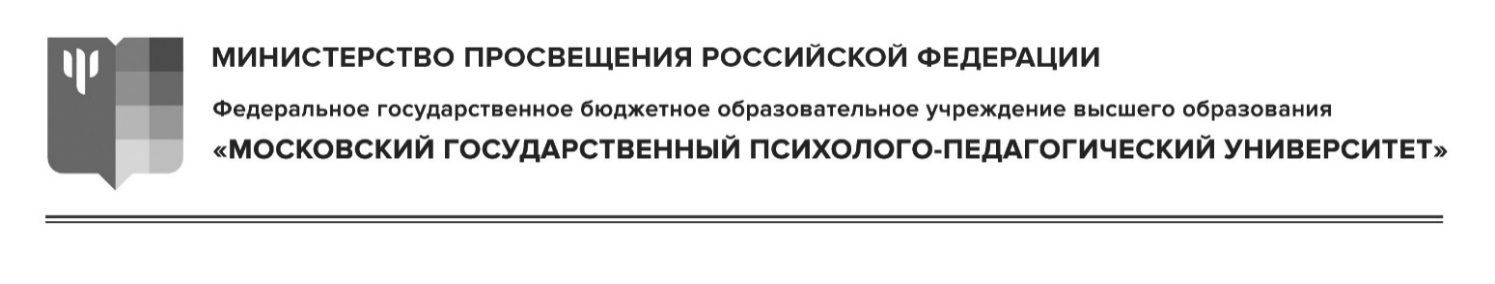 Кафедра индивидуальной и групповой психотерапииРАБОЧАЯ ПРОГРАММА И ФОНД ОЦЕНОЧНЫХ СРЕДСТВ ДИСЦИПЛИНЫ«ПСИХОЛОГИЧЕСКОЕ КОНСУЛЬТИРОВАНИЕ»(открытая часть)Уровень высшего образования: магистратураНаправление (специальность): 37.04.01 «Психология»Направленность ОПОП ВО: Когнитивная психологияКвалификация выпускника: магистрФорма обучения: очнаяУчебный план: 2021 года приёмаДисциплина в структуре ОПОП ВО: Б1.В.02.02Тип дисциплины: вариативнаяМодуль: Основы психологического консультированияНаличие курсовой: нетМосква, 2021Рабочая программа и фонд оценочных средств дисциплины «Психологическое консультирование» (открытая часть) /сост. Е.Н. Корнева – Москва: ФГБОУ ВО МГППУ, 2022. – 37с.Составители (разработчики):Рецензент (внешний): Толстых Наталья Николаевна, доктор психологических наук, профессор кафедры социальной психологии развития факультета «Социальная психология» ФГБОУ ВО МГППУ.Рецензент (внутренний): Архангельская Виктория Викторовна, кандидат психологических наук, доцент кафедры индивидуальной и групповой психотерапии ФГБОУ ВО МГППУРабочая программам и фонд оценочных средств дисциплины (открытая часть) рассмотрены и одобрены на заседании кафедры Общая психология.Заведующий кафедрой _________________________/ Селиванов В. В. /СОГЛАСОВАНО:Фундаментальная библиотека 
ФГБОУ ВО МГППУ, ____________________ /______________________/ ____.____ 2021 г.ПРИНЯТА и ЗАРЕГИСТРИРОВАНА в Репозитории программ высшего образования ФГБОУ ВО МГППУ на правах электронного учебно-методического изданияРег. № ______________________________, ОГЛАВЛЕНИЕАННОТАЦИЯ	41.	ОБЩАЯ ИНФОРМАЦИЯ О ДИСЦИПЛИНЕ	51.1	Сокращения	51.2	Цели и задачи	51.3	Место дисциплины в структуре ОПОП ВО	61.4	Входные требования	61.5	Выходные требования	62.	СТРУКТУРА И СОДЕРЖАНИЕ ДИСЦИПЛИНЫ	112.1.	Структура и трудоемкость дисциплины	112.2.1.	Тематический план лекционных занятий	152.2.2.	Тематический план семинарских занятий	162.2.3.	Тематический план практических занятий	163.	УЧЕБНО-МЕТОДИЧЕСКОЕ И ИНФОРМАЦИОННОЕ ОБЕСПЕЧЕНИЕ ДИСЦИПЛИНЫ	174.	МАТЕРИАЛЬНО-ТЕХНИЧЕСКОЕ И ПРОГРАММНОЕ ОБЕСПЕЧЕНИЕ ДИСЦИПЛИНЫ	175.	ТЕКУЩАЯ И ПРОМЕЖУТОЧНАЯ АТТЕСТАЦИЯ. ФОНД ОЦЕНОЧНЫХ СРЕДСТВ (ОТКРЫТАЯ ЧАСТЬ)	175.1. Текущая аттестация. Фонд оценочных средств образовательных результатов	175.1.1.	Фонд оценочных средств по самостоятельной работе обучающихся и содержанию лекционных занятий	205.1.2.	Фонд оценочных средств по содержанию семинарских занятий	225.1.3.	Фонд оценочных средств по содержанию практических занятий	235.2.	Промежуточная аттестация. Фонд оценочных средств и критерии оценивания	265.2.1.	Вопросы для экзамена	265.2.2.	Критерии оценки образовательных результатов обучающихся по дисциплине	276.	КОНТРОЛЬ В ФОРМЕ ТЕСТИРОВАНИЯ	296.1.	Входной контроль	296.2.	Выходной контроль	297.	МЕТОДИЧЕСКИЕ УКАЗАНИЯ ОБУЧАЮЩИМСЯ	297.1.	Организация образовательного процесса по дисциплине	297.2.	Методические рекомендации обучающимся по изучению дисциплины	307.3.	Образовательные технологии	31Приложение 1	34Приложение 2	36АННОТАЦИЯДисциплина «Психологическое консультирование» Блока 1 «Дисциплины (модули)» основной профессиональной образовательной программы высшего образования направления подготовки (специальности) 37.04.01 «Психология» (направленность программы «Когнитивная психология») составлена с учётом Федерального государственного образовательного стандарта высшего образования 37.04.01 – Психология, утвержденного приказом Министерства образования и науки Российской Федерации от «  29  »   июля  2020 г. №   841  и профессиональных стандартов 01.002 «Педагог-психолог (Психолог в сфере образования)» (рег.№ 509), утвержденного Министерством труда и социальной защиты Российской Федерации от «24» июля 2015 г. № 514н, 03.008 «Психолог в социальной сфере» (рег. № 12), утвержденного Министерством труда и социальной защиты Российской Федерации от «18» ноября 2013 г. № 682н.Дисциплина «Психологическое консультирование» относится к базовой части Блока 1 «Дисциплины (модули)».Цель дисциплины – формирование у магистрантов компетенций, обеспечивающих ориентировку в профессиональном психотерапевтическом пространстве, а также формирование основ профессионального мышления консультирующего психолога посредством освоения ими методологических основ консультативной психологии как области науки и практики.Задачи дисциплины: сформировать целостное представление о месте психотерапии в современной культуре, о соотношении психотерапии и психологии, а также других антропологических практик;познакомить магистрантов с профессиональным пространством психотерапевтических и консультативных практик;развить навыки ориентирования в профессиональной среде;развить способность анализировать представления об этических основах психотерапии и консультирования.За дисциплиной закреплены компетенции: УК-5.1: Применяет совокупность способов психологического взаимодействия с людьми в решении практических задач, учитывая их культурные особенности.ПКс-5.1: Демонстрирует навыки оказания психологической помощи, в том числе психологического консультирования социальным группам и отдельным лицам, попавшим в трудную жизненную ситуацию.ПКс-5.2: Определяет этапы, предлагает и осуществляет меры по оказанию психологической помощи лиц, испытывающих психологические трудности в различных сферах жизнедеятельности.Общая трудоемкость дисциплины «Психологическое консультирование» по Учебному плану составляет 3 зачётные единицы (108 часов), период обучения – 2 семестр, продолжительность обучения – один семестр.Входной контроль: не предусмотрен.Выходной контроль: не предусмотренПромежуточная аттестация проводится в форме экзамена. Экзамен по дисциплине «Психологическое консультирование» проводится в традиционной форме. ОБЩАЯ ИНФОРМАЦИЯ О ДИСЦИПЛИНЕСокращенияГК – групповая консультацияД: – дополнительное учебно-методическое обеспечение (дополнительная литература)ДЕ – дидактическая единицаДОК – дополнительная общекультурные компетенцииДОПК –дополнительная общепрофессиональная компетенцияДПК – дополнительная профессиональная компетенцияЗач. Ед. – зачетная единица (1 зачетная единица равна 36 академическим часам)ИР – индивидуальная работа с обучающимисяКоР – контрольная работаЛ – лекцияЛР – лабораторная работаО: – основное учебно-методическое обеспечение (основная литература)ОК – общекультурная компетенцияОПК – общепрофессиональная компетенцияОПОП ВО – основная профессиональная образовательная программа высшего образованияП: – периодические издания из числа учебно-методического обеспеченияПЗ – практическое занятиеПК – профессиональная компетенцияРПД – рабочая программа дисциплиныС – семинарСР – самостоятельная работа обучающегосяСПР - самостоятельная работа обучающегося под руководством преподавателяФГОС ВО – федеральный государственный образовательный стандарт высшего образованияФГБОУ ВО МГППУ – Федеральное государственное образовательное учреждение высшего образования «Московский государственный психолого-педагогический университет»Э: – электронные ресурсы и базы из числа учебно-методического обеспечения.Цели и задачиЦель дисциплины – формирование у магистрантов компетенций, обеспечивающих ориентировку в профессиональном психотерапевтическом пространстве, а также формирование основ профессионального мышления консультирующего психолога посредством освоения ими методологических основ консультативной психологии как области науки и практики.Задачи дисциплины: сформировать целостное представление о месте психотерапии в современной культуре, о соотношении психотерапии и психологии, а также других антропологических практик;познакомить магистрантов с профессиональным пространством психотерапевтических и консультативных практик;развить навыки ориентирования в профессиональной среде;развить способность анализировать представления об этических основах психотерапии и консультирования.Место дисциплины в структуре ОПОП ВОДисциплина «Психологическое консультирование» в структуре основной профессиональной образовательной программы высшего образования (далее – ОПОП ВО) по 37.04.01 «Психология» (направленность программы «Когнитивная психология») относится к вариативной части Блока 1 «Дисциплины (модули)» учебного плана.Место дисциплины в структуре ОПОП ВО определено с учетом Федерального государственного образовательного стандарта высшего образования 37.04.01 – Психология, утвержденного приказом Министерства образования и науки Российской Федерации от «29»   июля  2020 г. №   841  и профессиональных стандартов 01.002 «Педагог-психолог (Психолог в сфере образования)» (рег.№ 509), утвержденного Министерством труда и социальной защиты Российской Федерации от «24» июля 2015 г. № 514н, 03.008 «Психолог в социальной сфере» (рег. № 12), утвержденного Министерством труда и социальной защиты Российской Федерации от «18» ноября 2013 г. № 682н.Входные требованияДисциплина «Психологическое консультирование» не предусматривает наличие у обучающихся входных требований в части базовых знаний, умений и компетенций, что не предполагает реализацию входного контроля в форме тестирования.Выходные требованияВыходные требования к результатам освоения дисциплины «Психологическое консультирование» обучающимися определяются компетенциями, закрепленными за дисциплиной учебным планом соответствующей ОПОП ВО, сформулированными с учётом целей и задач реализуемой ОПОП ВО, и профессиональных стандартов 01.002 «Педагог-психолог (Психолог в сфере образования)» (рег.№ 509), утвержденного Министерством труда и социальной защиты Российской Федерации от «24» июля 2015 г. № 514н, 03.008 «Психолог в социальной сфере» (рег. № 12), утвержденного Министерством труда и социальной защиты Российской Федерации от «18» ноября 2013 г. № 682н. Образовательные результаты освоения дисциплины обучающимся, представлены в таблице 1.Оценка освоения содержания дисциплины и закрепленных за ней компетенций в рамках промежуточной аттестации осуществляется в форме экзамена.Экзамен по дисциплине «Психологическое консультирование» проводится в традиционной форме. Таблица 1 – Компетенции, степень их реализации в дисциплине и образовательные результаты освоения компетенций обучающимисяСТРУКТУРА И СОДЕРЖАНИЕ ДИСЦИПЛИНЫ2.1.	Структура и трудоемкость дисциплиныСтруктура и трудоёмкость дисциплины по видам учебных занятий и разделам представлена в таблицах 2 и 3.Таблица 2 – Структура и трудоёмкость дисциплины по видам учебных занятий* в том числе практическая подготовка.Таблица 3 – Трудоёмкость дисциплины по разделам с распределением по видам учебных занятий по семестрам* в том числе практическая подготовка.2.2.	Содержание дисциплиныСодержание дисциплины по разделам представлено в таблице 4. Таблица 4 – Содержание дисциплины по разделамКроме того, в рамках текущего контроля предусмотрен рубежный контроль знаний на контрольной неделе семестра.Тематический план лекционных занятийТематический план лекционных занятий представлен в таблице 5.1.Таблица 5.1. – Темы и трудоемкость лекционных занятийТематический план семинарских занятийТематический план семинарских занятий представлен в таблице 5.2.Таблица 5.2 – Темы и трудоемкость семинарских занятийТематический план практических занятийТематический план практических занятий представлен в таблице 5.3.Таблица 5.3 – Темы и трудоемкость практических занятийУЧЕБНО-МЕТОДИЧЕСКОЕ И ИНФОРМАЦИОННОЕ ОБЕСПЕЧЕНИЕ ДИСЦИПЛИНЫОсновная и дополнительная литература, периодические издания, электронные ресурсы и базы данных, рекомендуемые для освоения дисциплины, указанные в приложении 1.  МАТЕРИАЛЬНО-ТЕХНИЧЕСКОЕ И ПРОГРАММНОЕ ОБЕСПЕЧЕНИЕ ДИСЦИПЛИНЫМатериально-техническое обеспечение учебного процесса по дисциплине «Психологическое консультирование» определено нормативными требованиями, регламентируемыми приказом Министерства образования и науки РФ №986 от 4 октября 2010 г. «Об утверждении федеральных требований к образовательным учреждениям в части минимальной оснащенности учебного процесса и оборудования учебных помещений», Федеральным государственным образовательным стандартом высшего образования 37.04.01 «Психология», (направленность программы «Когнитивная психология»), утвержденного приказом Министерства образования и науки Российской Федерации от «29»   июля  2020 г. №   841. Для проведения всех видов учебных занятий по дисциплине и обеспечения интерактивных методов обучения, необходимы: столы, стулья (на группу по количеству посадочных мест с возможностью расстановки для круглых столов, дискуссий, прочее); доска интерактивная с рабочим местом (мультимедийный проектор с экраном и рабочим местом); доступ в Интернет. Для реализации дисциплины требуется следующее лицензионное программное обеспечение: программный пакет MS Office, включающий программу Power Point, универсальный мультимедийный проигрыватель типа VLC.В соответствие с требованиям ФГОС ВО при реализации настоящей дисциплины ОПОП ВО необходимо также учитывать образовательные потребности обучающихся с ограниченными возможностями здоровья, обеспечивать условия для их эффективной реализации, а также возможности беспрепятственного доступа обучающихся с ограниченными возможностями здоровья к объектам инфраструктуры образовательного учреждения.ТЕКУЩАЯ И ПРОМЕЖУТОЧНАЯ АТТЕСТАЦИЯ. ФОНД ОЦЕНОЧНЫХ СРЕДСТВ (ОТКРЫТАЯ ЧАСТЬ)5.1. Текущая аттестация. Фонд оценочных средств образовательных результатовТекущая аттестация обучающихся по дисциплине является обязательной и проводится в соответствии с Федеральным законом от 29.12.2012 № 273-ФЗ «Об образовании в Российской Федерации» (с изменениями и дополнениями), Уставом ФГБОУ ВО МГППУ, Положением о текущей аттестации ФГБОУ ВО МГППУ. Текущая аттестация по дисциплине осуществляется преподавателем, ведущим учебные занятия (практические). Текущая аттестация по дисциплине осуществляется по:индивидуальным и групповым, контрольным и практическим работам (заданиям), ответам на вопросы на занятиях, активности, своевременности выполнения различных видов заданий, посещаемости всех видов занятий по аттестуемой дисциплине; степень усвоения теоретических знаний по дисциплине;уровень овладения практическими умениями и навыками по всем видам учебной работы, предусмотренными настоящей программой;результаты самостоятельной работы.Кроме того, оценивание обучающегося в рамках текущей аттестации проводится на контрольной неделе 1 раз в семестр в середине осенне-зимнего и весенне-летнего семестров (осенне-зимний семестр: 4 неделя октября - 1 неделя ноября; весенне-летний семестр: 4 неделя марта - 1 неделя апреля). Контролю подлежат все дисциплины текущего семестра. Назначение контрольной недели осуществляется распоряжением проректора по профессиональному образованию. Оценка за контрольную неделю носит комплексный характер и отражает достижения обучающегося по основным компонентам учебного процесса за текущий период. Оценивание осуществляется по четырёх балльной системе с выставлением оценок в ведомости: «отлично» - 5. «хорошо» - 4, «удовлетворительно» - 3, «неудовлетворительно» 2, а также балльно-рейтинговой оценки.Результаты контрольной недели оформляются преподавателем в ведомости Рубежного контроля по установленной формеФонд оценочных средств (ФОС) образовательных результатов по дисциплине, используемый преподавателем по дисциплине (методы контроля и оценочные средства) предоставлен в форме Паспорта ФОС по дисциплине (таблица 6).Таблица 6 – Паспорт фонда оценочных средств дисциплины*средства оценки результатов практической подготовки обучающегося.Примечание: 1. Количество мероприятий рубежного контроля по текущей аттестации планируется не менее 1.2. Рекомендуется планирование письменных работ в качестве рубежного контроля и на промежуточной аттестации. 3. Количество вариантов должно соответствовать нормативному числу студентов в группе с – 25 человек 4. Методы и средства оценки образовательных результатов, указанные в таблице 6 могут быть заменены преподавателем на другие, исходя из специфики контингента обучающихся, в том числе их образовательного уровня, а также целей и задач ОПОП ВО.Фонд оценочных средств по самостоятельной работе обучающихся и содержанию лекционных занятийФонд оценочных средств в форме вопросов для самоконтроля по самостоятельной работе и содержанию лекционных занятий обучающихся представлен в таблице 7.Таблица 7 – Фонд оценочных средств по самостоятельной работе обучающихся и содержанию лекционных занятий (открытая часть)Примечание: * указываются учебно-методические и информационные ресурсы из пункта 3 «Учебно-методическое и информационное обеспечение дисциплины» настоящей программы с указанием типа ресурса (О:-основная литература, Д:-дополнительная литература, П:- периодические издания, Э:- электронные ресурсы и базы; в скобках - порядковый номер по списку).Фонд оценочных средств по содержанию семинарских занятийФонд оценочных средств по содержанию практических занятий представлен в таблице 8.1.Таблица 8.1. – Фонд оценочных средств по содержанию семинарских занятийФонд оценочных средств по содержанию практических занятийФонд оценочных средств по содержанию практических занятий представлен в таблице 8.2.Таблица 8.2. – Фонд оценочных средств по содержанию практических занятийПромежуточная аттестация. Фонд оценочных средств и критерии оцениванияПромежуточная аттестация обучающихся по дисциплине является обязательной и проводится в соответствии с Федеральным законом от 29.12.2012 № 273-ФЗ «Об образовании в Российской Федерации» (с изменениями и дополнениями), Уставом ФГБОУ ВО МГППУ, Положением о текущей аттестации ФГБОУ ВО МГППУ. Вопросы для экзамена(примерные )Консультативная психология как отрасль психологииОпределения психологического консультирования и психотерапииСоотношение понятий «психотерапия» и «психологическое консультирование» Сравнение психотерапии и психологического консультирования с непрофессиональной психологической помощьюСпецифика психотерапии и психологического консультирования как профессии (сравнение со смежными профессиями) Место психотерапии и психологического консультирования среди других направлений работы психолога Классификация видов психотерапии по общетеоретическим подходам и школам  Классификация видов психотерапии по формам работы Классификация видов психотерапии по сферам приложения. Влияние культуры на психотерапию Влияние психотерапии на культуруСходства и различия психотерапии с разными феноменами культуры.Аналоги и гомологи психотерапииКультурологические условия возможности психотерапевтического опытаАнтропологические условия возможности психотерапевтического опытаПроблема единства и многообразия подходов психотерапии.Интегративное движение в психотерапии и проблема эклектики психотерапевтических подходов Проблема эффективности психотерапииВлияние психологии на психотерапию Влияние психотерапии на психологию Сравнение «академической» и «психотехнической» теории Практическая психология и психологическая практикаПроблема доказательного подхода в психологической практикеМодельные представления в психотерапииОнтология и антропология психотерапииОнтологические и антропологические представления в психоанализеОнтологические и антропологические представления в бихевиоризмеОнтологические и антропологические представления в экзистенциальной и гуманистической психотерапииСтроение психотерапевтической системыЦели и ценности психотерапииСравнительная характеристика основных психотерапевтических подходовХарактеристики «упований» в психотерапииИстория психотерапевтических «упований»Осознание как психотерапевтическое упованиеСпонтанность как психотерапевтическое «упование»Переживание как психотерапевтическое «упование»Представления о норме в консультировании и психотерапии.Критерии нормы в психологическом консультировании и психотерапииМедицинская и психологическая (экзистенциальная) модели психотерапииИнтегративные модели здоровья Структура психотерапевтической ситуации: общая характеристика Модель хронотопа психотерапии Понятия времени в модели хронотопа психотерапевтической ситуации Клиент в психотерапии и психологическом консультированииПсихотерапевт в психотерапии и психологическом консультированииПсихотерапевтический контракт Проблема как психотехническое понятие Понятия жалобы, запроса и проблемы Терапевтические отношения: ролевые и личностные отношения клиента и психотерапевта Перенос и контрперенос в психотерапииТерапевтические отношения к гуманистической и экзистенциальной психотерапии Этические кодексы в психотерапииПсихотерапевтическое образованиеСтадии консультирования и психотерапииБазовые техники консультированияКритерии оценки образовательных результатов обучающихся по дисциплинеОценивание обучающегося на промежуточной аттестации в форме экзамена осуществляется в соответствии с критериями, представленными в таблице 9 и носит балльный характер.Таблица 9 – Критерии оценки образовательных результатов обучающихся на экзамене по дисциплинеКОНТРОЛЬ В ФОРМЕ ТЕСТИРОВАНИЯВходной контрольНе предусмотрен учебным планом. Выходной контрольНе предусмотрен учебным планом. МЕТОДИЧЕСКИЕ УКАЗАНИЯ ОБУЧАЮЩИМСЯОрганизация образовательного процесса по дисциплинеОбразовательный процесс по дисциплине организован в форме учебных занятий (контактная работа (аудиторной и внеаудиторной) обучающихся с преподавателем и самостоятельная работа обучающихся). Учебные занятия представлены следующими видами, включая учебные занятия, направленные на проведение текущего контроля успеваемости: лекции (занятия лекционного типа);практические занятия;групповые консультации;контрольную работу;самостоятельная работа обучающихся;самостоятельная работа обучающихся под руководством преподавателя. На учебных занятиях обучающиеся выполняют запланированные настоящей программой отдельные виды учебных работ (см. таблицу 6). Учебное задание (работа) считается выполненным, если оно оценено преподавателем положительно.В рамках самостоятельной работы обучающиеся осуществляют теоретическое изучение дисциплины с учётом лекционного материала (тематический план представлен в таблице 5.1), готовятся к семинарским и практическим занятиям (см. таблицы 5.2 и 5.3), выполняют домашнее задания, осуществляют подготовку к экзамену.Содержание дисциплины, виды, темы учебных занятий и форм контрольных мероприятий дисциплины представлены в разделах 2.2. и 5.1. настоящей программы.Текущая аттестация по дисциплине. Оценивание обучающегося на занятиях осуществляется в соответствии с положением о текущей аттестации обучающихся в ФГБОУ ВО МГППУ с использованием балльно-рейтинговой системы ФГБОУ ВО МГППУ. По итогам текущей аттестации, ведущий преподаватель (лектор) осуществляет допуск обучающегося к промежуточной аттестации.Допуск к промежуточной аттестации по дисциплине. Обучающийся допускается к промежуточной аттестации по дисциплине в случае выполнения им всех заданий и мероприятий, предусмотренных настоящей программой дисциплины в полном объеме. Преподаватель имеет право изменять количество и содержание заданий, выдаваемых обучающимся (обучающемуся). Количество заданий не должно быть меньше численного состава студенческой группы.Допуск обучающегося к промежуточной аттестации по дисциплине осуществляет ведущий преподаватель (лектор).Обучающийся, имеющий учебные (академические) задолженности (пропуски учебных занятий, не выполнивший успешно задания(е)) обязан отработать их в полном объеме.Отработка учебных (академических) задолженностей по дисциплине. В случае наличия учебной (академической) задолженности по дисциплине, обучающийся отрабатывает пропущенные занятия и выполняет запланированные и выданные преподавателем задания. Отработка проводится в период семестрового обучения или в период сессии согласно графику (расписанию) консультаций преподавателя. Обучающийся, пропустивший лекционное занятие, обязан предоставить преподавателю реферативный конспект соответствующего раздела учебной и монографической литературы (основной и дополнительной) по рассматриваемым вопросам в соответствии с настоящей программой (таблица 5.1, 6, 7).Обучающийся, пропустивший семинарское или практическое занятие, отрабатывает его в форме реферативного конспекта соответствующего раздела учебной и монографической литературы (основной и дополнительной) по рассматриваемым на семинарском или практическом занятии вопросам в соответствии с настоящей программой (таблицы 5.2, 5.3, 6, 8.1, 8.2) или в форме, предложенной преподавателем. Кроме того, выполняет все учебные задания. Учебное задание считается выполненным, если оно оценено преподавателем положительно.Обучающийся, пропустивший занятия в форме мастер-класса, супервизии и проч., отрабатывает занятие в форме, предлагаемой преподавателем и в строго назначаемое преподавателем время.Промежуточная аттестация по дисциплине. В качестве формы итогового контроля промежуточной аттестации дисциплины определен экзамен. Экзамен по дисциплине проводится в традиционной форме. Промежуточная аттестация обучающихся осуществляется в соответствии локальными нормативными актами ФГБОУ ВО МГППУ.Оценка знаний обучающегося оценивается по критериям, представленным в пункте 5.2.2. настоящей программы.Методические рекомендации обучающимся по изучению дисциплиныДля успешного обучения обучающийся должен готовиться к лекции, которая является важнейшей формой организации учебного процесса. Лекция:знакомит с новым учебным материалом, разъясняет учебные элементы, трудные для понимания,систематизирует учебный материал,ориентирует в учебном процессе. Подготовка к лекции заключается в следующем:внимательно прочитайте материал предыдущей лекции,выясните тему предстоящей лекции (по тематическому плану, по информации лектора),ознакомьтесь с учебным материалом по учебнику и учебным пособиям,постарайтесь определить место изучаемой темы в своей профессиональной подготовке,запишите возможные вопросы, которые вы зададите лектору на лекции.Подготовка к семинарским и практическим занятиям:внимательно прочитайте материал лекций, относящихся к данному семинарскому/практическому занятию, ознакомьтесь с учебным материалом по учебнику и учебным пособиям,выпишите основные термины, ответьте на контрольные вопросы по семинарским/практическим занятиям, готовьтесь дать развернутый ответ на каждый из вопросов,определите, какие учебные элементы остались для вас неясными и постарайтесь получить на них ответ заранее (до семинарского занятия) во время текущих консультаций преподавателя,выполните домашнее задание.Учтите, что:готовиться можно индивидуально, парами или в составе малой группы (последние являются эффективными формами работы);рабочая программа дисциплины в части целей, перечню знаний, умений, терминов и учебных вопросов может быть использована вами в качестве ориентира в организации обучения.Подготовка к экзамену. К экзамену необходимо готовится целенаправленно, регулярно, систематически и с первых дней обучения по данной дисциплине. Попытки освоить дисциплину в период зачётно-экзаменационной сессии, как правило, показывают не удовлетворительные результаты.В самом начале учебного курса познакомьтесь с рабочей программой дисциплины и другой учебно-методической документацией, включающими:перечень знаний и умений, которыми обучающийся должен владеть;тематические планы лекций, семинарских и практических занятий;контрольные мероприятия;учебники, учебные пособия, а также электронные ресурсы;перечень вопросов к экзамену. 	Систематическое выполнение учебной работы на лекциях, семинарских и практических занятиях позволит успешно освоить дисциплину и создать хорошую базу для сдачи экзамена.Образовательные технологииПри организации обучения по дисциплине предполагается использование образовательных технологий из числа активных и интерактивных форм, а именно:Проблемное обучениеЭвристическая лекция, семинарТематическая дискуссия (дебаты), в том числе в форме дискуссии, круглого стола, ролевой игры.Проблемное обучение — организованный преподавателем способ активного взаимодействия субъекта с проблемно-представленным содержанием обучения, в ходе которого он приобщается к объективным противоречиям научного знания и способам их решения. Во время проблемных лекций студенты учатся мыслить, творчески усваивать знания. Схема проблемного обучения, представляется как последовательность процедур, включающих: постановку преподавателем учебно-проблемной задачи, создание для учащихся проблемной ситуации; осознание, принятие и разрешение возникшей проблемы, в процессе которого они овладевают обобщенными способами приобретения новых знаний; применение данных способов для решения конкретных систем задач. Проблемная ситуация – это познавательная задача, которая характеризуется противоречием между имеющимися знаниями, умениями, отношениями и предъявляемым требованием. Теория провозглашает тезис о необходимости стимуляции творческой деятельности учащегося и оказании ему помощи в процессе исследовательской деятельности и определяет способы реализации через формирование и изложение учебного материала специальным образом. Основу теории составляет идея использования творческой деятельности обучающихся посредством постановки проблемно сформулированных заданий и активизации, за счет этого, их познавательного интереса и, в конечном счете, всей познавательной деятельности. Проблемная задача – это задача творческого характера, требующая от обучающихся большой инициативности в суждениях, поиска не испытанных ранее путей решения. Она является средством создания проблемной ситуации. В отличие от обычной задачи она представляет собой не просто описание какой-либо ситуации, состоящее из характеристики данных, составляющих условие задачи и указание на неизвестное, которое должно быть раскрыто на основании этих условий. Примером проблемной задачи могут быть задачи на установление причинно-следственных связей, на определение преемственности между фактами, на выявление степени прогрессивности явления и т.д. Основные психологические условия для успешного применения проблемного обучения: 1. Проблемные ситуации должны отвечать целям формирования системы знаний. 2. Быть доступными для обучающихся. 3. Должны вызывать собственную познавательную деятельность и активность. 4. Задания должны быть таковыми, чтобы студенты не мог выполнить их, опираясь на уже имеющиеся знания, но достаточными для самостоятельного анализа проблемы и нахождения неизвестного. Эвристическая лекция/семинар (эвристика — от греч. heurisko — отыскиваю, нахожу, открываю) – взаимодействие преподавателя и студента, в процессе которого у студентов имеется возможность конструирования собственного смысла, целей и содержания образования, а также процесса его организации, диагностики и осознания. Тематическая дискуссия (дебаты), в том числе в форме круглого стола, мозгового штурма (мозговой атаки), ролевой игры относятся к эвристическим методам обучения. «Дискуссия», как особая форма всестороннего обсуждения спорного вопроса в публичном собрании, в частной беседе, споре, реализуется в дисциплине «Социальная психология», как коллективное обсуждение какого-либо вопроса, проблемы или сопоставление информации, идей, мнений, предложений. Целью проведения дискуссии в этом случае является обучение, тренинг, изменение установок, стимулирование творчества и др. В проведении дискуссии используются различные организационные методики: Методика «вопрос – ответ» – разновидность простого собеседования; отличие состоит в том, что применяется определённая форма постановки вопросов для собеседования с участниками дискуссии-диалога. Методика «лабиринта» или метод последовательного обсуждения - своеобразная шаговая процедура, в которой каждый последующий шаг делается другим участником. Обсуждению подлежат все решения, даже неверные (тупиковые). Методика «эстафеты» – каждый заканчивающий выступление участник передает слово тому, кому считает нужным. Свободно плавающая дискуссия - когда группа к результату не приходит, но активность продолжается за рамками занятия. В основе такой процедуры групповой работы лежит «эффект Б.В. Зейгарник», характеризующийся высоким качеством запоминания незавершенных действий, когда участники продолжают «домысливать» наедине идеи, которые оказались незавершенными.  		«Круглый стол» организуется следующим образом: 1) Преподавателем формулируются вопросы, обсуждение которых позволит всесторонне рассмотреть проблему; 2) Вопросы распределяются по подгруппам и раздаются участникам для целенаправленной подготовки; 3) Для освещения специфических вопросов могут быть приглашены специалисты (юрист, социолог, психолог, экономист) либо эту роль играет сам преподаватель; 4) В ходе занятия вопросы раскрываются в определенной последовательности. 5) Выступления специально подготовленных студентов обсуждаются и дополняются. Задаются вопросы, студенты высказывают свои мнения, спорят, обосновывают свою точку зрения.  «Дебаты». В основе «круглого стола» в форме дебатов организуемое как свободное высказывание, обмен мнениями по предложенному студентами тематическому тезису, эта форма «круглого стола» посвящена получению однозначного ответа на поставленный вопрос – «да» или «нет». Причем одна группа (утверждающие) является сторонниками положительного ответа, а другая группа (отрицающие) – сторонниками отрицательного. Внутри каждой из групп могут образовываться 2 подгруппы, одна подгруппа – подбирает аргументы, а вторая – разрабатывает контраргументы. Участники дебатов приводят примеры, факты, аргументируют, логично доказывают, поясняют, дают информацию и т.д. Процедура дебатов не допускает личностных оценок, эмоциональных проявлений. Обсуждается тема, а не отношение к ней отдельных участников. Ролевые игры (разыгрывание ролей). Ролевые игры – каждый участник имеет или определенное задание, или определенную роль, которую он должен исполнить в соответствии с заданием. В деловой игре обучение участников происходит в процессе совместной деятельности. При этом каждый решает свою отдельную задачу в соответствии со своей ролью и функцией. Общение в деловой игре – это не просто общение в процессе совместного усвоения знаний, но первым делом – общение, имитирующее, воспроизводящее общение людей в процессе реальной изучаемой деятельности. Деловая игра — это не просто совместное обучение, это обучение совместной деятельности, умениям и навыкам сотрудничества. Приложение: Рецензии. Приложение 1УЧЕБНО-МЕТОДИЧЕСКОЕ И ИНФОРМАЦИОННОЕ ОБЕСПЕЧЕНИЕ ДИСЦИПЛИНЫОсновная литератураГулина, М.А. Консультативная психология [Электронный ресурс] / Гулина М.А., Зинченко Ю.П. – Санкт-Петербург : Питер, 2018. – 336 с. – * ; *** – URL: https://znanium.com/catalog/authors/gulina-marina-anatolevna (дата обращения : 28.07.2022)Сапогова, Е.Е. Консультативная психология [Электронный ресурс] : учебное пособие  / Е.Е. Сапогова – 2-е издание, переработанное. – Москва : ИНФРА-М, 2019 – 427 с. – * ; *** – URL: https://znanium.com/catalog/document?id=339435 (дата обращения : 28.07.2022).Дополнительная литератураАлешина, Ю.Е. Индивидуальное и семейное психологическое консультирование : практическое пособие / Ю.Е. Алешина. – Издание 2-е. – Москва : Класс, 2007. – 208 с. – **.Бондаренко, А.Ф. Психологическая помощь: теория и практика : учебное пособие для студентов старших курсов психологических факультетов и отделений университетов / А.Ф. Бондаренко. – Москва : Класс, 2001. – 336 с. – **.Глэддинг, С. Психологическое консультирование / Сэмюэль Глэддинг. – Санкт-Петербург : Питер, 2002. – 736 с. – **. Детская и подростковая психотерапия [Электронный ресурс] : учебник для бакалавриата и магистратуры / ред. Е.В. Филиппова. – Москва : Юрайт, 2017. – 430 с. – * ; ** ; ***. – URL: https://urait.ru/book/detskaya-i-podrostkovaya-psihoterapiya-489262 (дата обращения: 28.07.2022).Капустин, С.А. Экзистенциальный критерий нормальности и аномальности личности в классических направлениях психологии и психотерапии [Электронный ресурс] / С.А. Капустин. – Москва : Когито-центр, 2013. – 100 с. – ***. – URL: https://biblioclub.ru/index.php?page=book&id=271648 (дата обращения: 28.07.2022).Клюева, Н.В. Этика в психологическом консультировании [Электронный ресурс] : учебник для вузов / Н.В. Клюева, Е.Г. Руновская, А.Б. Армашова. – Москва : Юрайт, 2022. – 186 с. – * ; ***. – URL: https://urait.ru/bcode/496628 (дата обращения: 28.07.2022).Кочюнас, Р. Основы психологического консультирования : [руководство по общению с клиентами без выраженных клинических расстройств] / Р. Кочюнас. – Москва : Академический проект, 1999. – 240 с. – **.Нельсон-Джоунс, Р. Теория и практика консультирования : [учебное пособие]. – Санкт-Петербург : Питер, 2002. – 464 с. – **.Основные направления современной психотерапии [Электронный ресурс] : учебное пособие : / ред. А.М. Боковиков – Москва : Когито-Центр, 2001. – 379 с. – **; ***. – URL: https://biblioclub.ru/index.php?page=book&id=56398 (дата обращения: 07.08.2022).Холмогорова, А.Б. Общая патопсихология [Электронный ресурс] : учебник / А.Б. Холмогорова. – Москва : Академия, 2010. – 464 с. – (Клиническая психология : учебник [для студентов высших учебных заведений] : в 4 томах / ред. А.Б. Холмогорова ; том 1). – * ; ** ; *** – URL: https://rusneb.ru/catalog/010003_000061_48eedcb56fc1233e3f7e9d3520d8df50/ (дата обращения: 07.08.2022).Периодические изданияКонсультативная психология и психотерапия [Электронный ресурс]. – ** ; *** – URL: https://psyjournals.ru/mpj/index.shtml (дата обращения: 28.07.2022)Психологический журнал [Электронный ресурс]. – **. – URL: http://www.ipras.ru/08.shtml (дата обращения: 26.03.2022).Вопросы психологии [Электронный ресурс]. – **. – URL:http://www.voppsy.ru/ (дата обращения: 26.03.2022).Журнал практической психологии и психоанализа [Электронный ресурс]. – URL: http://psyjournal.ru/ (дата обращения: 26.03.2022).Journal of Humanistic Psychology [Электронный ресурс]. – ***. – URL: http://jhp.sagepub.com/ (дата обращения: 26.03.2022).Электронные ресурсы и базыPsyjournals.ru [Электронный ресурс] : портал психологических изданий МГППУ. – ***. – URL: http://psyjournals.ru (дата обращения: 26.03.2022).Электронная библиотека МГППУ [Электронный ресурс]. – ***. – URL: http://psychlib.ru (дата обращения: 26.03.2022). Электронный каталог Фундаментальной библиотеки ФГБОУ ВО МГППУ [Электронный ресурс]. – *** - URL: http://lib.mgppu.ru/OpacUnicode/index.php?url=/SearchForms/index/1 (дата обращения: 26.03.2022).Библиотека [Электронный ресурс] // Psychology.ru : психология на русском языке. – URL: http://www.psychology.ru/library (дата обращения: 26.03.2022).Национальная электронная библиотека [Электронный ресурс]. – ***. – URL: http://rusneb.ru (дата обращения: 05.08.2022)Приложение 2Материалы группового кейс-задания(по Бондаренко,  А.Ф. Психологическая помощь: теория и практика : учебное пособие для студентов старших курсов психологических факультетов и отделений университетов / А.Ф. Бондаренко. – Москва : Класс, 2001. – 336 с. – **)Действие происходит в консультационном центре, где квалифицированные психологи проводят индивидуальную и групповую работу. Людмила зашла, чтобы получить консультацию, и рассказала консультанту следующее: “Мне 25 лет. Я студентка психологического факультета. Недавно решила специализироваться в области практической психологии. Окончила три курса, прослушала спецкурсы по психологии личности, общения и даже прошла группу личностного роста. Нас попросили написать психологические автобиографии, где надо было рассказать о своих чувствах, о прошлом и желаемом будущем. В ходе этой работы я поняла, что недостаточно знаю себя. И решила, что, если собираюсь работать с людьми как консультант, мне следует прежде всего лучше взглянуть на себя. Мне бы хотелось еженедельно получать индивидуальное консультирование, а также присоединиться к постоянно действующей группе, так как мне необходим опыт в установлении отношений с другими, постоянная обратная связь и более глубокая проработка собственных проблем. Я надеюсь, посещать ваш консультационный центр в течение семестра, а может быть, и года”. Таковы основные моменты рассказа Людмилы. Перед уходом она отдала консультанту психологическую автобиографию. Приводим этот текст. “В свои 25 лет я чувствую, что прожила большую часть своей жизни впустую. К настоящему моменту я хотела бы уже закончить университет и работать, а вместо этого я всего лишь студентка. Я поняла, что без знания практической психологии не смогу добиться многого и поэтому решила специализироваться в области консультативной психологии и работать консультантом с проблемными детьми. Мне помог в свое время один чело век, и я также хотела бы помогать молодежи. В настоящее время я снимаю угол у одной пожилой алкоголички. У меня мало друзей, я испытываю страх и робость со сверстницами или людьми старше меня. Я чувствую себя хорошо с детьми, потому что они еще искренни. Я очень беспокоюсь по поводу того, достаточно ли подхожу для практической работы в качестве психолога-консультанта. Одна из моих проблем: я много курю и, бывает, выпиваю. В основном это случается, когда мне одиноко и кажется, что я всегда буду никому не нужной. Я боюсь людей вообще, но особенно сильных и привлекательных мужчин. Возможно, я всегда думаю о том, как они меня оценивают и боюсь, что они считают меня недостаточно женственной. Мне кажется, что я не соответствую их ожиданиям в отношении женщины. Я действительно далека от образца “модели”. У меня не смазливое личико, я довольно резка в обращении и часто задумываюсь, соответствую ли я вообще современным представлениям. Довольно часто меня охватывает тревога, особенно по ночам. Иногда мне хочется куда-нибудь сбежать, чтобы никто меня не видел. Часто я страдаю от того, что невезучая. Я вообще часто зацикливаюсь на себе, на мыслях о собственной бесполезности. В такие моменты я себя ненавижу. В тяжелые минуты мне кажется, что лучше бы мне вообще было не рождаться, лучше умереть. Тогда бы я, по крайней мере, перестала страдать. Если быть откровенной, я не могу сказать, что кого-нибудь когда-нибудь любила всей душой. Да и меня никто никогда не любил по-настоящему. Не все, конечно, так мрачно: у меня нашлось достаточно настойчивости, чтобы поступить в университет, тем более на факультет психологии. Мне нравится, что я хочу работать над собой и прилагаю усилия в этом направлении. Я знаю, мне нужен человек, который помог бы мне. Мне нравится в себе то, что я осознаю свои страхи, способна быстро чувствовать и могу рискнуть, даже если чего-то боюсь. Что было у меня в прошлом? Какие наиболее значительные события и по воротные моменты моей жизни? Главным поворотным моментом было, как ни странно, общение с моей начальницей в цеху, где я работала, молоденьким мастером. Она воодушевила меня на поступление в университет, говорила, что видит во мне способности, требуемые для работы с молодежью. Мне трудно было вначале поверить в это, но ее вера помогла мне. Следующим значительным событием стало мое замужество и развод. Наши семейные взаимоотношения длились недолго, муж ушел от меня. Это было страшным ударом по моему женскому самолюбию. Он был очень сильным мужчиной, доминантный тип. Муж не упускал случая подчеркнуть, что я— “не такая”, “не баба”. Я сделала аборт. С тех пор я опасаюсь сближаться с мужчинами из-за страха, что они меня подавят. Мои родители не разводились, но я бы хотела, чтобы они это сделали. Они часто ссорились. Насколько я понимаю, именно отец был инициатором. Являясь доминирующей личностью, он часто “катил бочку” на мать, слабую, пассивную и робкую. Она никогда не возражала ему. Мои “предки” всегда сравнивали меня не в мою пользу со старшей сестрой — “замечательным” ребенком, удачливой и прилежной ученицей. Я сама не знаю, как случилось, что я оказалась неудачницей. Я помню, мать кричала: “Ты что, тупая? Соображать надо! Идиотка ненормальная! Ты никогда ничего не добьешься!” Мой отец обходился со мной так же, как он обходился с матерью. “Ты — конь, а не женщина. Когда ты уже вырастешь и уедешь? Хоть глаза не будешь мозолить, чтоб сердце мое не болело!” Вот что я от него слышала. Помню, мне было лет 15, я пыталась заснуть ночью, чувствуя себя совершенно не нужной. Мне хотелось построить свой домик и жить в нем. Мы жили в маленьком городке. В родительской семье не было разговоров ни о религии, ни о чем таком... По правде говоря, я часто ловила себя на мысли, что я дочь не своих родителей. Какой бы я хотела стать и каких изменений в своей жизни хотела бы? Прежде всего я хотела бы лучше относиться к себе. У меня, по-моему, классический комплекс неполноценности. Мне бы хотелось уважать себя больше, чем теперь. Надеюсь, что смогу научиться любить. Мне хочется также избавиться от чувства вины и тревожности, я хочу относиться к себе, как все нормальные люди. Я действительно хочу стать хорошим детским консультантом, а для этого мне надо глубоко понять себя. Правда, я не совсем определилась, что это означает. Но знаю твердо: мне нужно освободиться от саморазрушительных склонностей и научиться больше доверять людям. Может быть, когда я больше полюблю себя, я смогу доверяться другим и они найдут во мне что-то такое, что заслуживает симпатии”.Институт экспериментальной психологииКафедра Индивидуальной и групповой психотерапииФОНД ОЦЕНОЧНЫХ СРЕДСТВ ДИСЦИПЛИНЫПсихологическое консультирование(закрытая часть)Документ подготовлен к рабочей программе и фонду оценочных средств дисциплины (открытая часть), зарегистрированным и внесенным в Репозиторий программ высшего образования ФГБОУ ВО МГППУ на правах электронного учебно-методического издания отделом по учебной работе с регистрационным номером №____________Москва, 2022Фонд оценочных средств дисциплины (закрытая часть) «Психологическое консультирование»/сост. Корнева Е.Н. – Москва: ФГБОУ ВО МГППУ, 2022. –  29 с.Составитель (разработчик):Рецензент (внешний): Толстых Наталья Николаевна, доктор психологических наук, профессор кафедры социальной психологии развития факультета «Социальная психология» ФГБОУ ВО МГППУ.Рецензент (внутренний): Архангельская Виктория Викторовна, кандидат психологических наук, доцент кафедры индивидуальной и групповой психотерапии ФГБОУ ВО МГППУФонд оценочных средств дисциплины (закрытая часть) рассмотрен и одобрен на заседании кафедры Индивидуальной и групповой психотерапии.Заведующий кафедрой       Лавринович Е.В.  / __________________/ПРИНЯТОтдел мониторинга качества профессионального образованияНачальник отдела МКПО _______________ /Л.М. Прокопьева/ ____.____ 2022 гПРИНЯТ и ЗАРЕГИСТРИРОВАН в Репозитории программ высшего образования ФГБОУ ВО МГППУ на правах электронного учебно-методического изданияРег. № ______________________________.ОГЛАВЛЕНИЕ1.	ПАСПОРТ ФОНДА ОЦЕНОЧНЫХ СРЕДСТВ (ЗАКРЫТАЯ ЧАСТЬ)	42.	ФОНД ОЦЕНОЧНЫХ СРЕДСТВ ТЕКУЩЕЙ АТТЕСТАЦИИ (РУБЕЖНЫЙ КОНТРОЛЬ) И ПРОМЕЖУТОЧНОЙ АТТЕСТАЦИИ (ЗАКРЫТАЯ ЧАСТЬ)	102.1.	Тестовый материал. Входной контроль	102.2.	Тестовый материал. Выходной контроль	102.3. Рубежный контроль по разделам 1 – 3	102.4. Рубежный контроль по разделу 4	132.5. Рубежный контроль по разделу 5	24ПАСПОРТ ФОНДА ОЦЕНОЧНЫХ СРЕДСТВ (ЗАКРЫТАЯ ЧАСТЬ)Уровень высшего образования: магистратураНаправление (специальность): 37.04.01 «Психология»Направленность ОПОП ВО: Когнитивная психологияКвалификация выпускника: магистрФорма обучения: очнаяУчебный план: 2021 года приёмаДисциплина в структуре ОПОП ВО: Б1.В.02.02Тип дисциплины: вариативнаяМодуль «Основы психологического консультирования»Структура и трудоёмкость дисциплины по видам учебных занятий и разделам представлена в таблице 1.Таблица 1 – Структура и трудоёмкость дисциплины по видам учебных занятий* в том числе практическая подготовка.Компетенции, степень их реализации в дисциплине и образовательные результаты освоения компетенций обучающимися представлены в таблице 2.Паспорт фонда оценочных средств дисциплины представлен в таблице 3.Таблица 2 – Компетенции, степень их реализации в дисциплине и образовательные результаты освоения компетенций обучающимисяТаблица 3 – Паспорт фонда оценочных средств дисциплины рубежного контроля текущей аттестации и промежуточной аттестации*средства оценки результатов практической подготовки обучающегося.Примечание: 1. Количество мероприятий рубежного контроля по текущей аттестации планируется не менее 1.2. Рекомендуется планирование письменных работ в качестве рубежного контроля и на промежуточной аттестации. 3. Количество вариантов должно соответствовать нормативному числу студентов в группе с – 25 человек 4. Вопросы к экзамену представлены в рабочей программе и фонде оценочных средств (открытая часть) дисциплины(таблица соответствует Таблице 6 «Паспорт фонда оценочных средств дисциплины» рабочей программы и фонда оценочных средств (открытая часть дисциплины)ФОНД ОЦЕНОЧНЫХ СРЕДСТВ ТЕКУЩЕЙ АТТЕСТАЦИИ (РУБЕЖНЫЙ КОНТРОЛЬ) И ПРОМЕЖУТОЧНОЙ АТТЕСТАЦИИ (ЗАКРЫТАЯ ЧАСТЬ)Тестовый материал. Входной контрольВходной контроль по дисциплине не предусмотренТестовый материал. Выходной контрольВыходной контроль по дисциплине не предусмотрен 2.3. Рубежный контроль по разделам 1 – 3 Информационная карта задания на рубежный контроль по разделам 1–3 – контрольная работа – представлена в таблице 4, само задание представлено в таблице 5.Таблица 4. Информационная карта задания на рубежный контроль по разделам 1 – 3 Таблица 5. Примерные варианты письменной контрольной работы как рубежный контроль по разделам 1 – 32.4. Рубежный контроль по разделу 4 Информационная карта задания на рубежный контроль по разделу 4 – кейс-задание – представлена в таблице 6, само задание представлено в таблице 7.Таблица 6. Информационная карта задания на рубежный контроль по разделу 4 Таблица 7. Индивидуальное задание как рубежный контроль по разделу 4 2.5. Рубежный контроль по разделу 5Информационная карта задания на рубежный контроль по разделу 5 – кейс-задание – представлена в таблице 8, само задание представлено в таблице 9.Таблица 8. Информационная карта задания на рубежный контроль по разделу 5 Таблица 9. Индивидуальное задание как рубежный контроль по разделу 5Институт экспериментальной психологииКафедра общей психологииРАБОЧАЯ ПРОГРАММА И ФОНД ОЦЕНОЧНЫХ СРЕДСТВ ДИСЦИПЛИНЫПСИХОЛОГИЯ ВИРТУАЛЬНОЙ РЕАЛЬНОСТИ(открытая часть)Уровень высшего образования: магистратураНаправление (специальность): 37.04.01 ПсихологияНаправленность (профиль) ОПОП ВО: Когнитивная психология					(наименование профиля/специализации/программы)Квалификация (степень) выпускника: магистр						                    (по ФГОС ВО)Форма обучения: очнаяУчебный план: утвержден Ученым советом МГППУ (протокол № 7 от «16»_мая_ 2018 г.)Дисциплина в структуре ОПОП ВО: МОДУЛЬ №4 Аппаратурные когнитивно-психологические исследования Тип дисциплины: вариативная Модуль №4 Аппаратурные когнитивно-психологические исследования  Наличие курсовой: нетКурс:	1 Семестр: 1 Москва, 2022Рабочая программа и фонд оценочных средств (открытая часть) дисциплины Психология виртуальной реальности  /сост. Селиванов В.В. Москва: ФГБОУ ВО МГППУ, 2019. – 35 с.Составители (разработчики):Селиванов Владимир Владимирович, доктор психологических наук,  профессор, зав. кафедрой   общей психологии              (подпись составителя)Рецензент (внешний): Кисельникова Н.В., к.псх.н,  доцент, зам. директора по научно-организационному развитию ПИ РАО, г. Москва.Рецензент (внутренний): Аникина Вероника Геннадьевна,  кандидат психологических наук, доцент кафедры общей психологии  Института экспериментальной психологии МГППУ, г. Москва. Рабочая программам и фонд оценочных средств дисциплины (открытая часть) рассмотрены и одобрены на заседании кафедры общая психология, протокол № 1, от 30 августа 2022 г.Заведующий кафедрой ___________ / Селиванов В.В./СОГЛАСОВАНО:Фундаментальная библиотека 
ФГБОУ ВО МГППУ, ____________________ /______________________/ ____.____ 2022__ПРИНЯТА и ЗАРЕГИСТРИРОВАНА в Репозитории программ высшего образования ФГБОУ ВО МГППУ на правах электронного учебно-методического изданияРег. № ______________________________, ОГЛАВЛЕНИЕАННОТАЦИЯ	51.	ОБЩАЯ ИНФОРМАЦИЯ О ДИСЦИПЛИНЕ	51.1	Сокращения	51.2	Цели и задачи	61.3	Место дисциплины в структуре ОПОП ВО	61.4	Входные требования	61.5	Выходные требования	72.	СТРУКТУРА И СОДЕРЖАНИЕ ДИСЦИПЛИНЫ	92.1.	Структура и трудоемкость дисциплины	92.2.	Содержание дисциплины	102.2.1.	Тематический план лекционных занятий	102.2.2.	Тематический план семинарских занятий	102.2.3.	Тематический план практических занятий	102.2.4.	Тематический план лабораторных занятий	112.2.5.	Курсовое проектирование (курсовая проект/работа)	113.	УЧЕБНО-МЕТОДИЧЕСКОЕ И ИНФОРМАЦИОННОЕ ОБЕСПЕЧЕНИЕ ДИСЦИПЛИНЫ	113.1.	Основная литература	113.2.	Дополнительная литература	123.3.	Периодические издания	123.4.	Электронные ресурсы и базы	124.	МАТЕРИАЛЬНО-ТЕХНИЧЕСКОЕ И ПРОГРАММНОЕ ОБЕСПЕЧЕНИЕ ДИСЦИПЛИНЫ	125.	ТЕКУЩАЯ И ПРОМЕЖУТОЧНАЯ АТТЕСТАЦИЯ. ФОНД ОЦЕНОЧНЫХ СРЕДСТВ (ОТКРЫТАЯ ЧАСТЬ)	125.1.	Текущая аттестация. Фонд оценочных средств образовательных результатов	125.1.1.	Фонд оценочных средств по самостоятельной работе обучающихся и содержанию лекционных занятий	155.1.2.	Фонд оценочных средств по содержанию семинарских занятий	165.1.3.	Фонд оценочных средств по содержанию практических занятий	165.1.4.	Фонд оценочных средств по содержанию лабораторных занятий	175.1.5.	Фонд оценочных средств курсового проектирования (выполнения курсовой работы/проекта)	185.2.	Промежуточная аттестация. Фонд оценочных средств и критерии оценивания	185.2.1.	Вопросы для экзамена / Вопросы для зачета (самоконтроль)	185.2.2.	Критерии оценки образовательных результатов обучающихся по дисциплине	185.2.3.	Критерии оценки образовательных результатов обучающихся по курсовой	236.	КОНТРОЛЬ В ФОРМЕ ТЕСТИРОВАНИЯ	256.1.	Входной контроль	256.2.	Выходной контроль	267.	МЕТОДИЧЕСКИЕ УКАЗАНИЯ ОБУЧАЮЩИМСЯ	277.1.	Организация образовательного процесса по дисциплине	277.2.	Методические рекомендации обучающимся по изучению дисциплины	298.	МЕТОДИЧЕСКИЕ УКАЗАНИЯ ПРЕПОДАВАТЕЛЯМ ПО ОРГАНИЗАЦИИ ОБУЧЕНИЯ ПО ДИСЦИПЛИНЕ	308.1.	Методические указания по использованию образовательных технологий	308.2.	Методические указания по формированию компетенций	388.3.	Методические указания по проведению контрольных мероприятий и формированию фонда оценочных средств для студентов с инвалидностью	39АННОТАЦИЯДисциплина Психология виртуальной реальности Блока 1 «Дисциплины (модули)» основной профессиональной образовательной программы высшего образования направления подготовки 37.04.01 «Психология» (направленность программы «Когнитивная психология») реализуется в модуле №4 «Аппаратурные когнитивно-психологические исследования» и составлена с учётом Федерального государственного образовательного стандарта высшего образования 37.04.01 Психология (уровень магистратуры), утвержденного приказом Министерства образования и науки Российской Федерации от 23 сентября 2015 года № 1043 и профессионального стандарта «Психолог в социальной сфере», утвержденным Приказом Министерства труда и социальной защиты РФ от 18 ноября 2013 г. № 682н, зарегистрированным в Минюсте РФ 25 декабря 2013 г. Регистрационный № 30840 (трудовая функция 3.1.3 «Оказание психологической помощи социальным группам и отдельным лицам (клиентам), попавшим в трудную жизненную ситуацию»).Дисциплина Психология виртуальной реальности относится к базовой части Блока 1 «Дисциплины (модули)», вариативные дисциплины.Цель дисциплины – формирование компетенций у обучающихся, обеспечивающих способность к осуществлению постановки проблем, целей и задач исследования, к проведению экспертизы и коррекции психологических свойств и состояний, к созданию программ, направленных на предупреждение профессиональных рисков в различных видах деятельности на основе анализа достижений современной психологической науки и практики, с использованием технологий и методов виртуальной реальности. Задачи дисциплины. Познакомить магистрантов:с пониманием виртуальной реальности в программировании, психологии;со сферами использования виртуальной реальности (ВР) в психологии, промышленности, образовании; с основными видами ВР; с влиянием работы в дидактических и тренинговых ВР-программах на познавательные процессы, личностные свойства, бессознательные установки; с влиянием ВР-программ с аватарами на психическую активность.Сформировать:понятия, характеризующие виртуальную реальность; способность анализировать тексты о ВР, проводить экспертизу об использовании информационных технологий; знания о негативных эффектах при длительной работе в ВР-средах с аватарами;знания о предупреждении формирования зависимостей от ВР.Развить навыкианализа ВР; определения ее видов; установления эффективности влияния ВР на личностное развитие; работы  с различным инструментарием ВР.За дисциплиной закреплены компетенции: (ПК-1) способностью осуществлять постановку проблем, целей и задач исследования, на основе анализа достижений современной психологической науки и практики; (ПК-2) готовность модифицировать, адаптировать существующие и создавать новые методы и методики научно-исследовательской и практической деятельности в определенной области психологии с использованием современных информационных технологий;(ПК-3) способность анализировать базовые механизмы психических процессов, состояний и индивидуальных различий с учетом антропометрических, анатомических и физиологических параметров жизнедеятельности человека в фило-социо- и онтогенезе;(ПК-4) готовностью представлять результаты научных исследований в различных формах (научные публикации, доклады) и обеспечивать психологическое сопровождение их внедрения   ;   (ПК-5) способность к диагностике, экспертизе и коррекции психологических свойств и состояний, психических процессов, различных видов деятельности человека в норме и патологии с учетом особенностей возрастных этапов, кризисов развития, факторов риска, принадлежности к гендерной, этнической, профессиональной и другим социальным группам;(ПК-6) способность создавать программы, направленные на предупреждение профессиональных рисков в различных видах деятельности, отклонений в социальном и личностном статусе и развитии человека с применением современного психологического инструментария.Общая трудоемкость дисциплины Психология виртуальной реальности по Учебному плану составляет 2 зачётных единицы (72 часа), период обучения – 1 семестр, продолжительность обучения – один семестр.Входной контроль: не предусмотрен. Выходной контроль: зачет..ОБЩАЯ ИНФОРМАЦИЯ О ДИСЦИПЛИНЕСокращенияАОПОП ВО – адаптированная основная профессиональная образовательная программа высшего образования для обучения студентов с инвалидностьюГК – групповая консультацияД: – дополнительное учебно-методическое обеспечение (дополнительная литература)ДЕ – дидактическая единицаДОК – дополнительная общекультурные компетенцииДОПК –дополнительная общепрофессиональная компетенцияДПК – дополнительная профессиональная компетенцияЗач. Ед. – зачетная единица (1 зачетная единица равна 36 академическим часам)ИР – индивидуальная работа с обучающимисяЛ – лекцияЛР – лабораторная работаО: – основное учебно-методическое обеспечение (основная литература)ОК – общекультурная компетенцияОПК – общепрофессиональная компетенцияОПОП ВО – основная профессиональная образовательная программа высшего образованияП: – периодические издания из числа учебно-методического обеспеченияПр – практическое занятиеПК – профессиональная компетенцияРПД – рабочая программа дисциплиныС – семинарСР – самостоятельная работа обучающегосяФГОС ВО – федеральный государственный образовательный стандарт высшего образованияФГБОУ ВО МГППУ – Федеральное государственное образовательное учреждение высшего образования «Московский государственный психолого-педагогический университет»Э: – электронные ресурсы и базы из числа учебно-методического обеспечения.Цели и задачиЦель дисциплины – формирование компетенций у обучающихся, обеспечивающих способность к осуществлению постановки проблем, целей и задач исследования, к проведению экспертизы и коррекции психологических свойств и состояний, к созданию программ, направленных на предупреждение профессиональных рисков в различных видах деятельности на основе анализа достижений современной психологической науки и практики, с использованием технологий и методов виртуальной реальности.Задачи дисциплины. Познакомить магистрантов с пониманием виртуальной реальности в программировании, психологии; со сферами использования виртуальной реальности (ВР) в психологии, промышленности, образовании; с основными видами ВР; с влиянием работы в дидактических и тренинговых ВР-программах на познавательные процессы, личностные свойства, бессознательные установки; с влиянием ВР-программ с аватарами на психическую активность.Сформировать понятия, характеризующие виртуальную реальность; способность анализировать тексты о ВР, проводить экспертизу об использовании информационных технологий; знания о негативных эффектах при длительной работе в ВР-средах с аватарами; знания о предупреждении формирования зависимостей от ВР.Развить навыки анализа ВР; определения ее видов; установления эффективности      влияния ВР на личностное развитие; работы с различным инструментарием ВР.Место дисциплины в структуре ОПОП ВО и АОПОП ВОДисциплина «Психология виртуальной реальности» Блока 1 «Дисциплины (модули)» основной профессиональной образовательной программы высшего образования направления подготовки 37.04.01 «Психология» (направленность программы «Когнитивная психология») реализуется в модуле №4 «Аппаратурные когнитивно-психологические исследования и составлена с учётом Федерального государственного образовательного стандарта высшего образования 37.04.01 Психология (уровень магистратуры), утвержденного приказом Министерства образования и науки Российской Федерации от 23 сентября 2015 года № 1043.Место дисциплины в структуре ОПОП ВО и АОПОП ВО определено с учетом Федерального государственного образовательного стандарта высшего образования 37.04.01 Психология (уровень магистратуры), утвержденного приказом Министерства образования и науки Российской Федерации от 23 сентября 2015 года № 1043 и профессионального стандарта «Психолог в социальной сфере», утвержденным Приказом Министерства труда и социальной защиты РФ от 18 ноября 2013 г. № 682н, зарегистрированным в Минюсте РФ 25 декабря 2013 г. Регистрационный № 30840 (трудовая функция 3.1.3 «Оказание психологической помощи социальным группам и отдельным лицам (клиентам), попавшим в трудную жизненную ситуацию»).Обязательным условием реализации дисциплины в структуре ОПОП ВО и АОПОП ВО является параллельное изучение дисциплин (модулей): Б1.Б.01.01Философия и методология современной науки, Б1.Б.01.02 Научные школы и теории в современной психологии, Б1.Б.01.03 Актуальные психологические проблемы современного общества,  Б1.Б.02.01 Планирование и проведение психологического исследования, Б1.Б.03.02 Межкультурная коммуникация в профессиональном взаимодействии, Б1.В.01.01 Направления и методы когнитивно-психологических исследований, Б1.В.03.01 Когнитивно-психологические моделирование в поведенческих исследованиях животных.Дисциплина в структуре ОПОП ВО является основой для изучения последующих дисциплин (модулей). Знания, умения и навыки, формируемые в процессе освоения дисциплины «Психология виртуальной реальности» необходимы для изучения дисциплин модуля 5 «Психофизиологические методы в когнитивной психологии» -  Б1.В.02.01 «Частотно-временной анализ нейрофизиологических данных в исследованиях психических феноменов», модуля 6 «Когнитивно-психологические исследования животных» - Б1.В.03.01 «Когнитивно-психологические моделирование в поведенческих исследованиях животных», модуля 7 «Математические методы в когнитивных исследованиях» - Б1.В.04.01 «Математическое моделирование и системы искусственного интеллекта в когнитивных исследованиях» и др. Содержание данной дисциплины имеет принципиальное значение для общей ориентации магистрантов в терминологическом аппарате современной когнитивной психологии, для с современными информационными технологиями, спецификой работы личности виртуальном пространстве, а также, для осуществления грамотного исследования (теоретической и экспериментальной части) в рамках написания магистерской диссертации с использованием технологий виртуальной реальности (ВР).Входные требованияДисциплина «Психология виртуальной реальности» не предусматривает наличие вход-ных требований в части базовых знаний, умений и компетенций в области научной деятельно-сти, что не предполагает реализацию входного контроля в форме тестирования (см. пункт 5 настоящей программы).Выходные требованияВыходные требования к результатам освоения дисциплины обучающимся определяются компетенциями, закрепленными за дисциплиной соответствующей ОПОП ВО и АОПОП ВО «Психологическая помощь населению с использованием дистанционных технологий», принятой Учёным советом ФГБОУ ВО МГППУ, утвержденной ректором ФГБОУ ВО МГППУ «22» июня 2016 г.), профессиональными компетенциями (в соответствии с ОПОП ВО и АОПОП ВО), сформулированными с учётом целей и задач реализуемой ОПОП ВО и АОПОП ВО,Образовательные результаты освоения дисциплины обучающимся, представлены в таблице 1.Оценка освоения содержания дисциплины и закрепленных за ней компетенций в рамках промежуточной аттестаций осуществляется в форме зачета. Зачет по дисциплине Психология виртуальной реальности может проводится как в традиционной форме, так и в форме решения кейс-заданий, тестирования, в том числе в объеме итогового контроля модуля №4 «Аппаратурные когнитивно-психологические исследования», в котором реализуется данная дисциплина. Таблица 1. Компетенции, степень их реализации в дисциплине и образовательные результаты освоения компетенций обучающимися СТРУКТУРА И СОДЕРЖАНИЕ ДИСЦИПЛИНЫ2.1.	Структура и трудоемкость дисциплиныСтруктура и трудоёмкость дисциплины по видам учебных занятий и разделам представлена в таблицах 2 и 3. Таблица 2. Структура и трудоёмкость дисциплины по видам учебных занятийТаблица 3. Трудоёмкость дисциплины по разделам с распределением по видам учебных занятий по семестру2.2.	Содержание дисциплиныСодержание дисциплины по разделам представлено в таблице 4. Таблица 4. Содержание дисциплины по разделамКроме того, в рамках текущего контроля предусмотрен рубежный контроль знаний на контрольной неделе семестра.Тематический план лекционных занятийТематический план лекционных занятий представлен в таблице 5.1.Таблица 5.1. Темы и трудоемкость лекционных занятий (очная форма обучения)Тематический план семинарских занятийТематический план семинарских занятий представлен в таблице 5.2.Таблица 5.2. Темы и трудоемкость практических занятийУЧЕБНО-МЕТОДИЧЕСКОЕ И ИНФОРМАЦИОННОЕ ОБЕСПЕЧЕНИЕ ДИСЦИПЛИНЫОсновная литература(из каталога библиотеки, не более 3-4 источников)1.	Данелян, Т.Я. Информационные технологии в психологии : Учебно-методический комплекс / Т.Я. Данелян ; Международный консорциум «Электронный университет», Московский государственный университет экономики, статистики и информатики, Евразийский открытый институт. Москва : Евразийский открытый институт, 2011. –   226 с. –  **; *** .  – URL: http://biblioclub.ru/index.php?page=book&id=90548 (07.02.2019).2. Когнитивная психология: история и современность : хрестоматия / ред. М. Фаликман, В. Спиридонов. Москва : Ломоносовъ, 2011. – 384 с. –  **; *** . 3. Взаимодействие субъекта и виртуальной реальности: психическое развитие и личностная детерминация [Электронный ресурс] / ред. В.В. Селиванов, В.В. Барабанщиков. – Москва : Универсум, 2019. – 452 с. –  ** ; *** .  – URL: http://www.psychlib.ru/inc/absid.php?absid=392124 (дата обращения: 10.03.2020).4. Психология виртуальной реальности [Электронный ресурс] : учебное пособие / ред.                                            В.В. Селиванов. – Смоленск: СмолГУ, 2015. – 152 с. –  **;***. – URL: http://www.psychlib.ru/inc/absid.php?absid=392127 (дата обращения: 10.03.2020) .Дополнительная литература1. Войскунский, А.Е. Психология и интернет. / Автор А.Е. Войскунский. М.: Акрополь, 2010. – 304 с. – (978-5-98534-582-7). – **.2. Меньшикова Г.Я. Зрительные иллюзии: психологические механизмы и модели. Дис. на соиск. уч. степени доктора психол. наук. М., 2013. 392 с.  . – На рус. яз. – ***.  3.	Носов Н.А. Виртуальная реальность в психологии и искусственном интеллекте. М.: Росс. ассоц. искусств. интеллекта, 1998.4. Петренко В.Ф. Многомерное сознание: психосемантическая парадигма. М.: Эксмо, 2013. **.5.  Побокин П.А. Влияние средств виртуальной реальности на развитие мышления и знаний школьников по математике в ходе обучения. Авто-реферат диссертации на соискание ученой степени канд. психол. наук. Ярославль, 2015.7. Селиванов В.В., Селиванова Л.Н. Виртуальная реальность как метод и средство обучения //Образовательные технологии и общество (Educa-tional Technology & Society)(международный электронный журнал), 2014. - Т.17. - № 3. - C. 378-391. URL: http://ifets.ieee.org/russian/periodical/journal.html8. Селиванов В.В., Селиванова Л.Н. Влияние средств виртуальной реально-сти на формирование личности //Непрерывное образование: ХХ1 век, 2016. - № 2 (14), (эл. журнал); DOI: 10.15393/j5.art.2016.3128.9. Menshikova Galina Ya., Kovalev Artem I., Klimova Oxana A., Bara-banschikova Valentina А. The application of virtual reality technology to testing resistance to motion sickness. Psychology in Russia: State of the Art. 2017. Volume 10, Issue 3: 151-163. doi: 10.11621/pir.2017.0310.10. Metzinger T.K. Why is Virtual Reality interesting for Philosophers? Frontiers in Psychology, 2018. Front. Robot. AI, 13 September 2018 | https://doi.org/10.3389/frobt.2018.00101* - наличие грифа** - наличие в Фундаментальной библиотеке*** - наличие в электронной библиотеке или в подписной базе МГППУПериодические изданияПортал психологических изданий [Электронный ресурс]. –  URL: http://psyjournals.ru/ (дата обращения: 01.06.2018).PSYCHOTHERAPY [Электронный ресурс] : журнал. – URL: http://www.oppl.ru/izdaniya-ppl/jurnal-psychotherapy.html (дата обращения: 20.08.2018).Вопросы психологии [Электронный ресурс] : научный журнал – URL: http://www.voppsy.ru (дата обращения: 20.08.2018).Вопросы психологии. [Электронный ресурс] / НИИТ МГАФК. – URL: http://www.voppsy.ru/ (дата обращения: 14.09.2017). Journal CyberTherapy & Rehabili¬tation, [Электронный ресурс] https://journalofcybertherapy.webs.com/07.12.19Journal of Experimental Social Psychology [Электронный ресурс]. – ***. – URL: http://www.sciencedirect.com/science/journal/00221031 (дата обращения: 14.09.2017).Personality and Individual Differences [Электронный ресурс]. – ***. – URL: http://www.sciencedirect.com/science/journal/01918869 (дата обращения: 14.09.2017).Aggression and Violent Behavior [Электронный ресурс]. – ***. – URL: http://www.sciencedirect.com/science/journal/13591789 (дата обращения: 14.09.2017)Электронные ресурсы и базыKaspersky Endpoint Security для бизнеса Стандартный АО «Лаборатория Касперского», лицензия 1FB6-161215-133553-1-6231Microsoft Open License, лицензия 49463448 в составе.1.Microsoft Windows Professional 7 Russian.Microsoft Office 2010 Russian.1. Психология: классические труды [Электронный ресурс] // Университетская библиотека online. – ***. – URL: http://www.biblioclub.ru/catalog/129/ (дата обращения: 14.09.2017).2. Научная электронная библиотека eLIBRARY.RU [Электронный ресурс]. – URL: http://elibrary.ru/defaultx.asp (дата обращения: 14.09.2017).3. Нормативная база документов и методических материалов / Сайт «Мониторинг реализации Национальной стратегии действий в интересах детей». -  URL:  http://мониторингнсид.рф/normative (дата обращения: 18.04.2018). 2.	Психея [Электронный ресурс] : информационный портал. – URL: http://www.psycheya.ru/(дата обращения: 21.08.2018).3.	Университетская библиотека Online [Электронный ресурс]. – ***. – URL: http://biblioclub.ru/index.php?page=main (дата обращения 21.08.2018).4.	МАТЕРИАЛЬНО-ТЕХНИЧЕСКОЕ И ПРОГРАММНОЕ ОБЕСПЕЧЕНИЕ ДИСЦИПЛИНЫМатериально-техническое обеспечение учебного процесса по дисциплине определено нормативными требованиями, регламентируемыми приказом Министерства образования и науки РФ №986 от 4 октября 2010 г. «Об утверждении федеральных требований к образовательным учреждениям в части минимальной оснащенности учебного процесса и оборудования учебных помещений», Федеральным государственным образовательным стандартом по направлению подготовки 37.04.01 Психология (уровень магистратуры), утвержденного приказом Министерства образования и науки Российской Федерации от 23 сентября 2015 года № 1043. Для проведения всех видов учебных занятий по дисциплине и обеспечения интерактивных методов обучения, необходимы.Столы, стулья (на группу по количеству посадочных мест с возможностью расстановки для круглых столов, дискуссий, прочее); доска интерактивная с рабочим местом (мультимедийный проектор с экраном и рабочим местом); желателен доступ в Интернет. Для реализации дисциплины существует следующее лицензионное программное обеспечение: Microsoft Word, Microsoft PowerPoint.В соответствие с требованиям ФГОС ВО при реализации настоящей дисциплины ОПОП ВО необходимо также учитывать образовательные потребности обучающихся с ограниченными возможностями здоровья, обеспечивать условия для их эффективной реализации, а также возможности беспрепятственного доступа обучающихся с ограниченными возможностями здоровья к объектам инфраструктуры образовательного учреждения.5. ТЕКУЩАЯ И ПРОМЕЖУТОЧНАЯ АТТЕСТАЦИЯ. ФОНД ОЦЕНОЧНЫХ СРЕДСТВ (ОТКРЫТАЯ ЧАСТЬ)Текущая аттестация. Фонд оценочных средств образовательных результатовТекущая аттестация обучающихся по дисциплине является обязательной и проводится в соответствии с Федеральным законом от 29.12.2012 № 273-ФЗ «Об образовании в Российской Федерации» (с изменениями и дополнениями), Уставом ФГБОУ ВО МГППУ, Положением о текущей аттестации ФГБОУ ВО МГППУ. Текущая аттестация по дисциплине осуществляется преподавателем, ведущим учебные занятия (практические). Текущая аттестация по дисциплине осуществляется по индивидуальным и групповым, контрольным и практическим работам (заданиям), ответам на вопросы (самоподготовки, дискуссионным и прочее) на занятиях и иных видов работ.При этом, объектами оценивания выступают:учебная дисциплина (активность на занятиях, своевременность выполнения различных видов заданий, посещаемость всех видов занятий по аттестуемой дисциплине);степень усвоения теоретических знаний по дисциплине;уровень овладения практическими умениями и навыками по всем видам учебной работы, предусмотренными настоящей программой;результаты самостоятельной работы.Кроме того, оценивание обучающегося в рамках текущей аттестации проводится на контрольной неделе (рубежный контроль) 1 раз в семестр  в соответствии с распоряжением проректора по учебной работе. Оценивание обучающегося на контрольной неделе проводится преподавателем независимо от наличия или отсутствия обучающегося (по уважительной или неуважительной причине) на занятиях в период проведения контрольной недели. Оценка носит комплексный характер и учитывает достижения обучающегося по основным компонентам учебного процесса за текущий период и его учебную дисциплину. Оценивание обучающегося на контрольной неделе осуществляется по балльно-рейтинговой системе с выставлением оценок в ведомости и указанием количества пропущенных занятий.Фонд оценочных средств (ФОС) образовательных результатов по дисциплине, используемый преподавателем по дисциплине (методы контроля и оценочные средства) предоставлен в форме Паспорта ФОС по дисциплине (таблица 6).Таблица 6. Паспорт фонда оценочных средств дисциплиныПримечание: 1. Количество мероприятий рубежного контроля по текущей аттестации планируется не менее 2.т2. Рекомендуется планирование письменных работ в качестве рубежного контроля и на промежуточной аттестации. 3. Количество вариантов должно соответствовать нормативному числу студентов в группе с – 25 человек 4. Методы и средства оценки образовательных результатов, указанные в таблице 6 могут быть заменены преподавателем на другие, исходя из специфики контингента обучающихся, в том числе их образовательного уровня, а также целей и задач ОПОП ВО.5.1.1.	Фонд оценочных средств по самостоятельной работе обучающихся и содержанию лекционных занятийФонд оценочных средств в форме вопросов для самоконтроля по самостоятельной работе и содержанию лекционных занятий обучающихся представлен в таблице 7.Таблица 7. Фонд оценочных средств по самостоятельной работе обучающихся и содержанию лекционных занятий (открытая часть)Примечание: * указываются учебно-методические и информационные ресурсы из пункта 3 «Учебно-методическое и информационное обеспечение дисциплины» настоящей программы с указанием типа ресурса (О:-основная литература, Д:-дополнительная литература, П:- периодические издания, Э:- электронные ресурсы и базы; в скобках - порядковый номер по списку).5.1.2 Фонд оценочных средств по содержанию практических занятийФонд оценочных средств по содержанию практических занятий представлен в таблице 8.1.Таблица 8.1. Фонд оценочных средств по содержанию практических занятий 5.2 Промежуточная аттестация. Фонд оценочных средств и критерии оцениванияПромежуточная аттестация обучающихся по дисциплине является обязательной и проводится в соответствии с Федеральным законом от 29.12.2012 № 273-ФЗ «Об образовании в Российской Федерации» (с изменениями и дополнениями), Уставом ФГБОУ ВО МГППУ, Положением о текущей аттестации ФГБОУ ВО МГППУ. Промежуточная аттестация по дисциплине осуществляется ведущим преподавателем (лектором курса) с привлечением преподавателя/ей, ведущим/х учебные занятия (семинарские).Объектами оценивания выступают:ответ на экзамене;учебная работа и учебная дисциплина обучающегося на занятиях и результаты самостоятельной работы.Зачет по дисциплине может проводится в форме тестирования, которое осуществляет Центр мониторинга качества профессионального образования в присутствии ведущего преподавателя.Вопросы для зачета1.	Предмет психологии виртуальной реальности.2.	Термин «виртуальная реальность» в широком и узком смысле слова.3.	Уровни и виды ВР. 4.	Методы ВР.5.	Эффект присутствия и межсубъектная феноменология присутствия. 6.	Негативные эффекты при работе в ВР с аватарами7.	Признаки, характеризующие ВР в программировании и психологии. 8.	Свойства ВР в философии (выделенные Н.А. Носовым).9.	Сферы использования ВР в психологии. 10.	Отрасли психологии, наиболее часто используемые технологии ВР. 11.	Основные принципы педагогики, реализующиеся средствами ВР.12.	Особенности использования ВР на уроках.13.	 ВР-технологии и индивидуальный подход в обучении.14.	 Позитивное влияние ВР-дидактических программ на мышление человека.15.	 ВР-обучающие программы  и формирование специфически познавательной      мотивации.16.	 Влияние ВР-программ на познавательные процессы.  17.	Изменение личностных черт в ВР.18.	ВР и мотивация, способности.19.	Взаимосвязь ВР и бессознательных установок.20.	ВР-технологии по преодолению фобий. 21.	Преимущества использования ВР-технологий в психологической науке.          22.	 Влияние образов ВР на креативность человека. Эффект креативности ВР.23.	ВР в психологии общения. 24.	ВР в формировании настроения (психических состояний).25.	Использование программ с аватарами в психокоррекции и психотерапии.26.	Психологические механизмы, приводящие к активизации процессов и операций мышления в виртуальной реальности.27. Психические состояния, активирующиеся при непродолжительной работе в обучающей ВР-среде.Критерии оценки образовательных результатов обучающихся по дисциплинеОценивание обучающегося на промежуточной аттестации в форме зачёта  осуществляется в соответствии с критериями, представленными в таблицах 9.1.Таблица 9.1. Критерии оценки образовательных результатов обучающихся на экзамене  по дисциплине «Психология ВР»КОНТРОЛЬ В ФОРМЕ ТЕСТИРОВАНИЯВходной контрольВходной контроль в рамках освоения дисциплины не предусмотрен. В связи с этим разработка тестовых заданий к входному тестированию по дисциплине «Психология виртуальной реальности»  также не предусмотрена. Выходной контрольВыходной контроль по дисциплине состоит из тестирования. Рубежный контроль осуществляется в форме контрольной  работы, темы, которых  сформированы с целью оценки усвоения обучающимся теоретических знаний, умений по разделам дисциплины (таблица 4). Содержание выходного контроля дисциплины – тестирования и критерии оценки уровня подготовки обучающегося к обучению представлены в таблицах 12 и 13 соответственно.Таблица 12. Содержание выходного контроля  контрольной работыТаблица 13. Уровни освоения обучающимися содержания дисциплиныОбучающийся не достигший достаточного уровня освоения содержания дисциплины (правильно выполнивший менее 50% заданий по каждой из ДЕ) является не аттестованным по дисциплине.   Пример варианта контрольных работ. Раздел 1.Вариант №11.	Уровни виртуальной реальности. 2.	Эффект Протея как негативное явление при длительной работе с программами с аватарами. Примеры тестового задания 1. Уровни ВР это:первичный, вторичный, высший; пилотажный,  прикладной; экспериментальный;реальный, мысленный; имаджинарный. МЕТОДИЧЕСКИЕ УКАЗАНИЯ ОБУЧАЮЩИМСЯОрганизация образовательного процесса по дисциплине	Образовательный процесс по дисциплине организован в форме учебных занятий (контактная работа (аудиторной и внеаудиторной) обучающихся с преподавателем и самостоятельная работа обучающихся). Учебные занятия представлены следующими видами, включая учебные занятия, направленные на проведение текущего контроля успеваемости: практические;групповые консультации;индивидуальные консультации и иные учебные занятия, предусматривающие индивидуальную работу преподавателя с обучающимся;самостоятельная работа обучающихся.На учебных занятиях обучающиеся выполняют запланированные настоящей программой отдельные виды учебных работ (см. таблицу 6). Учебное задание (работа) считается выполненным, если оно оценено преподавателем положительно.В рамках самостоятельной работы обучающиеся осуществляют теоретическое изучение дисциплины с учётом ляют подготовку к экзамену.Содержание дисциплины, виды, темы учебных занятий и форм контрольных мероприятий дисциплины представлены в разделах 2.2. и 5.1. настоящей программы.Текущая аттестация по дисциплине. Оценивание обучающегося на занятиях осуществляется в соответствии с положением о текущей аттестации обучающихся в ФГБОУ ВО МГППУ с использованием балльно-рейтинговой системы ФГБОУ ВО МГППУ. По итогам текущей аттестации, ведущий преподаватель (лектор) осуществляет допуск обучающегося к промежуточной аттестации.Допуск к промежуточной аттестации по дисциплине. Обучающийся допускается к промежуточной аттестации по дисциплине в случае выполнения им всех заданий и мероприятий, предусмотренных настоящей программой дисциплины в полном объеме. Преподаватель имеет право изменять количество и содержание заданий, выдаваемых обучающимся (обучающемуся), исходя из контингента (уровня подготовленности). Допуск обучающегося к промежуточной аттестации по дисциплине осуществляет ведущий преподаватель (лектор).Обучающийся, имеющий учебные (академические) задолженности (пропуски учебных занятий, не выполнивший успешно задания (е)) обязан отработать их в полном объеме.Отработка учебных (академических) задолженностей по дисциплине. В случае наличия учебной (академической) задолженности по дисциплине, обучающийся отрабатывает пропущенные занятия и выполняет запланированные и выданные преподавателем задания. Отработка проводится в период семестрового обучения или в период сессии согласно графику (расписанию) консультаций преподавателя. Обучающийся, пропустивший семинарское занятие, отрабатывает его в форме реферативного конспекта соответствующего раздела учебной и монографической литературы (основной и дополнительной) по рассматриваемым на семинарском занятии вопросам в соответствии с настоящей программой (таблица 5.2, 6, 8.1) или в форме, предложенной преподавателем. Кроме того, выполняет все учебные задания. Учебное задание считается выполненным, если оно оценено преподавателем положительно.Преподаватель имеет право снизить бальную (в том числе рейтинговую) оценку обучающемуся за невыполненное в срок задание (по неуважительной причине).Промежуточная аттестация по дисциплине. В качестве формы итогового контроля промежуточной аттестации дисциплины «Психология ВР» определен зачёт.Зачёт по дисциплине «Психология ВР» проводится в традиционной форме. Промежуточная аттестация обучающихся осуществляется в соответствии с положением о промежуточной аттестации обучающихся в ФГБОУ ВО МГППУ и оценивается: на  зачёте – зачтено, не зачтено и рейтинговых баллов, назначаемых в соответствии с принятой в ФГБОУ ВО МГППУ балльно-рейтинговой системой (см. пункт 5.2.2. настоящей программы)Зачёт принимает ведущий преподаватель (лектор). Зачёт проводится в устной форме. Количество вопросов – 1. Экзаменатору предоставляется право задавать обучающимся дополнительные вопросы, в объеме содержания дисциплины.Оценка знаний обучающегося оценивается по критериям, представленным в пункте 5.2.2. настоящей программы.Методические рекомендации обучающимся по изучению дисциплиныДля успешного обучения обучающийся должен готовиться к практическому занятию.Подготовка к практическим занятиям:внимательно прочитайте материал лекций, относящихся к данному семинарскому занятию, ознакомьтесь с учебным материалом по учебнику и учебным пособиям,выпишите основные термины, ответьте на контрольные вопросы по семинарским занятиям, готовьтесь дать развернутый ответ на каждый из вопросов,определите, какие учебные элементы остались для вас неясными и постарайтесь получить на них ответ заранее (до семинарского занятия) во время текущих консультаций преподавателя,выполните домашнее задание.Учтите, что:готовиться можно индивидуально, парами или в составе малой группы (последние являются эффективными формами работы);рабочая программа дисциплины в части целей, перечню знаний, умений, терминов и учебных вопросов может быть использована вами в качестве ориентира в организации обучения.Подготовка к зачёту. К  зачёту необходимо готовится целенаправленно, регулярно, систематически и с первых дней обучения по данной дисциплине. Попытки освоить дисциплину в период зачётно-экзаменационной сессии, как правило, показывают не удовлетворительные результаты.В самом начале учебного курса познакомьтесь с рабочей программой дисциплины и другой учебно-методической документацией, включающими:перечень знаний и умений, которыми обучающийся должен владеть;тематические планы семинарских занятий;контрольные мероприятия;учебники, учебные пособия, а также электронные ресурсы;перечень зачётных вопросов.После этого у вас должно сформироваться чёткое представление об объеме и характере знаний и умений, которыми надо будет овладеть по дисциплине. Систематическое выполнение учебной работы  на семинарских занятиях позволит успешно освоить дисциплину и создать хорошую базу для сдачи зачёта.МЕТОДИЧЕСКИЕ УКАЗАНИЯ ПРЕПОДАВАТЕЛЯМ ПО ОРГАНИЗАЦИИ ОБУЧЕНИЯ ПО ДИСЦИПЛИНЕМетодические указания по использованию образовательных технологий 	При организации обучения по дисциплине «Психология ВР» преподаватель должен обратить особое внимание на организацию практических занятий и самостоятельной работы обучающихся, поскольку курс предполагает широкое использование технологий из числа активных и интерактивных форм, а именно:проблемное обучение (семинары);тематическая дискуссия; анализ конкретных ситуаций.Проблемное обучение - организованный педагогом способ активного взаимодействия субъекта с проблемно-представленным содержанием обучения, в ходе которого он приобщается к объективным противоречиям научного знания и способам их решения. В психологической литературе проблемное обучение рассматривается как  система методов  и средств обучения, основой которого выступает моделированиереального творческого процесса за счет создания проблемной ситуации и управления поиском решенияпроблемы.В проблемном семинаре, новый материал подается как неизвестное, которое необходимо открыть, решил вши проблемную ситуацию. Задача педагога заключается в необходимости прогнозировать проблемную стратегию обучения, обеспечить участие студентов в анализе возникшего противоречия, привлекать их к решению проблем них ситуаций, учить выдвигать оригинальные пути их решения, учить анализировать полученную новую информацию в свете известных теорий, выдвигать гипотезы и использовать различные методы для их решения.Дискуссия в образовательном процессе – форма организации обучения и способ работы с содержанием учебного материала, которая представляет собой организуемый преподавателем обмен мнениями, в котором учащиеся отстаивает личные, субъективные точки зрения по изучаемому вопросу. Цель дискуссии – сформировать у учащихся глубокие и разносторонние представления о теории, идеях, закономерностях, обобщениях и т.д. В дискуссии формируются навыки взаимодействия, творческое отношение к поиску истины. Этапы дискуссии. Подготовительный этап. Подготовительный этап, как правило, начинается за 7-10 дней до проведения дискуссии.Основной этап. Этап подведения итогов и анализа дискуссии.Анализ конкретной ситуации – это детальное исследование реальной или искусственно сконструированной исследовательской ситуации для выявления проблем и причин, вызвавших её и для оптимального и оперативного её разрешения.Методические указания по формированию компетенцийОсвоение дисциплины требует от магистранта формирования компетенции, которая носит комплексный характер: способность проектировать и осуществлять научно-исследовательскую работу, в том числе в решении социальных и психологических проблем (УК-2, УК-3, ПКс-3, ПКс-4), что предполагает включение преподавателем данного курса различных  исследовательских заданий и проблематики для обсуждения на практических занятиях и выполнении самостоятельной работы. Важной составляющей формирования компетенций является ориентировка на реальный запрос на исследование когнитивных процессов,  с помощью новых  информационных технологий.Приложение: Рецензии. Факультет экспериментальной психологииКафедра Общей психологииФОНД ОЦЕНОЧНЫХ СРЕДСТВ ДИСЦИПЛИНЫПСИХОЛОГИЯ ВИРТУАЛЬНОЙ РЕАЛЬНОСТИ (закрытая часть)Документ подготовлен к рабочей программе и фонду оценочных средств (открытая часть), зарегистрированной и внесенной в Репозиторий программ высшего образования ФГБОУ ВО МГППУ на правах электронного учебно-методического издания отделом по учебной работе с регистрационным номером №____________ Москва, 2022Фонд оценочных средств дисциплины (закрытая часть) «Психология виртуальной реальности»/ сост. Селиванов В.В. – Москва: ФГБОУ ВО МГППУ, 2022. –  28 с.Составитель (разработчик):                             Селиванов Владимир Владимирович, доктор психологических наук,                                                                                           (профессор, зав. кафедрой общей психологии Института                                                                             		     экспериментальной психологии, ФГБОУ ВО МГППУ        Рецензент (внешний): Кисельникова Н.В., к.псх.н,  доцент, зам. директора по научно-организационному развитию ПИ РАО, г. Москва. Рецензент (внутренний): Баринова Оксана Владимировна,  кандидат психологических наук, профессор кафедры общей психологии  Института экспериментальной психологии МГППУ, г. Москва.Фонд оценочных средств дисциплины (закрытая часть) рассмотрен и одобрен на заседании кафедры Общая психология.Заведующий кафедрой       Селиванов В.В.  / __________________/ПРИНЯТОтдел мониторинга качества профессионального образованияНачальник отдела МКПО _______________ /Л.М. Прокопьева/ ____.____ 2022 г ПРИНЯТ и ЗАРЕГИСТРИРОВАН в Репозитории программ высшего образования ФГБОУ ВО МГППУ на правах электронного учебно-методического изданияРег. № ______________________________.ОГЛАВЛЕНИЕ1.	ПАСПОРТ ФОНДА ОЦЕНОЧНЫХ СРЕДСТВ (ЗАКРЫТАЯ ЧАСТЬ)	52.	ФОНД ОЦЕНОЧНЫХ СРЕДСТВ ТЕКУЩЕЙ АТТЕСТАЦИИ (РУБЕЖНЫЙ КОНТРОЛЬ)  ………………………………………………………………………………….......102.1.	Контрольная работа.Рубежный контроль	10   2.2.     Тестовые задания. Выходной контроль……………………………………………………  12ПАСПОРТ ФОНДА ОЦЕНОЧНЫХ СРЕДСТВ (ЗАКРЫТАЯ ЧАСТЬ)Уровень высшего образования: магистратураНаправление (специальность): 37.04.01 ПсихологияНаправленность (профиль) ОПОП ВО: Когнитивная психология с возможностью сетевого обучения(наименование профиля/специализации/программы)Квалификация (степень) выпускника:  магистр						                    (по ФГОС ВО)Форма обучения: очнаяУчебный план: утвержден Ученым советом МГППУ (протокол № 7 от «16»_мая_ 2018 г.)Дисциплина в структуре ОПОП ВО: базовая часть Блока 1 «Дисциплины (модули)», вариативные дисциплины. Тип дисциплины:  вариативная Модуль №4 Аппаратурные когнитивно-психологические исследования Структура и трудоёмкость дисциплины по видам учебных занятий и разделам (таблица 1).Компетенции, степень их реализации в дисциплине и образовательные результаты освоения компетенций обучающимися (таблица 2)Формы контроля и оценочные средства рубежного контроля текущей аттестации и промежуточной аттестации (таблица 3).Таблица 1. Структура и трудоёмкость дисциплины по видам учебных занятийТаблица 2. Компетенции, степень их реализации в дисциплине и образовательные результаты освоения компетенций обучающимися Таблица 3. Паспорт фонда оценочных средств дисциплины рубежного контроля текущей аттестации и промежуточной аттестацииВыходной контроль проводится перед промежуточной аттестацией в форме тестирования (закрытая часть ФОС)Примечание: 1. Количество мероприятий рубежного контроля по текущей аттестации планируется не менее 2.2. Рекомендуется планирование письменных работ в качестве рубежного контроля и на промежуточной аттестации. 3. Количество вариантов должно соответствовать нормативному числу студентов в группе  – 25 человек 4. Вопросы к экзамену представлены в рабочей программе и фонде оценочных средств (открытая часть) дисциплиныФОНД ОЦЕНОЧНЫХ СРЕДСТВ ТЕКУЩЕЙ АТТЕСТАЦИИ                                (РУБЕЖНЫЙ КОНТРОЛЬ)2.1. Контрольные материалы. Рубежный контрольДанная дисциплина содержит 4 дидактические единицы, которые включают  УК-2. Способен управлять проектом на всех этапах его жизненного цикла; УК-3. Способен организовывать и руководить работой команды, вырабатывая командную стратегию для достижения поставленной цели; ПКс – 3. Способен описывать структуру познавательных процессов и осуществлять оценку их моделей с учетом классических теорий познания и современным состоянием данной области; ПКс – 4. Способность осуществлять диагностику и моделирование функционирования когнитивных процессов в системах с искусственным интеллектом, применяя современные аппаратурные методы и психологические технологии.Рубежный контроль по Разделу 3 проводится путем оценивания выполнения контрольной работы. Задания для контрольной работы приведены ниже.   Вариант №1Сущность эффекта присутствия в ВР. Ощущение «перемещения» в ВР-среду.Вариант №2Воздействие обучающих и тренинговых ВР-программ на черты личности.Ощущение присутствия других умов, личностей, субъектов в ВР. Вариант №3Механизмы влияния ВР на личность.. Изменение исходной мотивации субъекта в ВР. Вариант №4Изменение функциональных личностных черт в ВР. Редукция фобий средствами ВР.2.2.Тестовый материал. Выходной контрольИнформационная карта тестового материала и спецификация теста представлена в таблице 4 и 5.Таблица 4. Информационная карта тестового материалаТаблица 5. Спецификация тестаТестовые заданияВиртуальная реальность - это: искусственная, электронная реальность, компьютерная модель реальности, отличающаяся трехмерностью объектов, интерактивностью, эффектом присутствия, анимацией; закономерности природы, общества и мышления, имеющие системный характер и описанные особым языком – научными понятиями;содержание, которое проецируется на экран монитора компьютера; Интернет. Виртуальная реальность в широком смысле: информационная среда, созданная человеком (обществом) при взаимодействии с природой на искусственных, электронных, технических носителях; справочная информационная система; программы по созданию трехмерных изображений; придуманные, вымышленные сюжеты в литературе.Виртуальная реальность в узком смысле: учение о принципах построения, формах и способах научного познания;среда на электронных носителях, характеризующаяся трехмерностью в ней находящихся людей и объектов, задействованностью ощущений нескольких модальностей при ее восприятии, возможностью анимации и интерактивности;учение способах научного познания;среда с принципами построения эмпирического исследования.К уровням ВР относятся: первичный, вторичный, высший;первичный, философский, общенаучный;общенаучный, частнонаучный, уровень метода, уровень методик;философский, общенаучный, уровень метода, уровень обработки данных.Виды ВР: PC– виртуальная реальность; HMD – виртуальная реальность (с использованием шлемов); CAVE – реальность (комнаты ВР); 3-D реальность, 4-G реальность, 5-F реальность;  научная, житейская, художественная виртуальная реальность; дополненная, техническая, инженерная реальность. Типы шлемов ВР: 1) на дисплеи подаются только сгенерированные компьютером изображения; 2) на мониторы осуществляется подача видеоизображения реального мира; 3) осуществляющие комбинацию компьютерных и реальных видео изображений (дополненная ВР); 1) базовые, 2) второстепенные, 3) установочные; 1) первичные, 2) вторичные, 3) высшие;  1) аналоговые, 2) цифровые, 3) интерферентные. Термин виртуальная реальность впервые использовал: 1) Джарон Ланье в 1989 г.;2) Иван Сазерленд в 1966 г.;3) Николай Носов в 1980 г.;4) Александр Войскунский в 2010 г. Феномен  Присутствия (Ргеsеnсе) - это: иллюзия присутствия в одной реальности с предметами или субъектами, не находящимися в непосредственно наблюдаемой реальности;представление научной картины мира;представление онтологической картины мира; иллюзия закрепления в личности пользователя высокой значимости и духовной ценности информационного мира.Концепции эффекта Присутствия: концепция  перемещения, концепция погружения, концепция межсубъектной феноменологии присутствия;субъектная концепция, деятельностная концепция;индивидуальная концепция, групповая концепция; концепция поэтапного формирования действий, концепция визуализации. Сущность методов ВР включает: создание трехмерных изображений объектов, возможность анимации и интерактивности, сетевая обработка данных, эффект присутствия; математическую обработку данных, построение гистограмм, представление научной картины ситуации; корреляционный анализ, факторный анализ, поворот факторов вокруг оси; представление данных, структурирование образов, визуализацию. Эффект Протея - это: влияние внешнего вида аватара на социальные поведенческие особенности человека;описание событий жизни, с учетом индивидуальности;представление о себе, как маленьком ребенке; переход на более примитивные уровни функционирования.Эффект невербальной коммуникации языком тела аватара - это:слияние с аватаром, контроль окружающее аватар пространство подобно контролю личного пространства физического тела; перенесение бессознательных установок на аватара; перенос на себя мелких движений аватара;одушевление аватара.Эффект укоренения заключается: в закрепление в личности пользователя высокой значимости и духовной ценности информационного мира; во влиянии внешнего вида аватара на социальные поведенческие особенности человека;в перенесении собственного внутреннего психического мира на другого;  в сохранности произвольности психических процессов, переключаемости внимания, самоконтроля. Эффект сверхспособности: восприятие особых возможностей аватара как нормальных, подавление чувства самосохранения при встрече с огнем, водой, нахождении на высоте или под огнем противника;  опосредованное изучение реальных объектов, результатом которого является эмпирические зависимостиотождествление себя с личностью героя фильма; перенесение собственных негативных качеств на другого. Эффект  конфабуляции в ВР состоит: в добавлении в воспоминания отсутствующих деталей, возрастание признаков физического правдоподобия (реалистичности) окружающей ВР-среды; в бессознательном отказе  допустить существование отдельных фактов; в убедительном обосновании неприемлемости поведения или собственной несостоятельности; в неосознанном принятии человеком чувств и поступков, противоположных тем, что были вытеснены.Эффект инкарнации – это:бессознательное перенесение качеств собственного тела оператора на аватара и наоборот; отделение психотравмирующей ситуации от связанных с ней психических состояний; неосознанный переход на более низкий, примитивный уровень функционирования психики;остановка на ранних стадиях развития. Для измененных состояний сознания характерно:    утрата произвольности психических процессов, переключаемости внимания, самоконтроля; возникновение крайних эмоциональных состояний, ощущения раздвоенности, «отчуждения собственного Я», «выхода из тела», «разделения тела и души»;утрата воспоминаний на события далекого прошлого, отстранение от наличной ситуации; иерархизированные мотивы в структуре личности, развитая рефлексия; целенаправленные действия, устойчивость внимания, эмоциорнальные состояния покоя. Для эффекта Присутствия  характерно: сохранность произвольности психических процессов, переключаемости внимания, самоконтроля; отсутствие крайних эмоций, отчужденности тела;непроизвольные, нецеленаправленные действия, без волевое поведение; скачка идей, постоянно меняющиеся образы, несистемное мышление; расстройства сна, мелких движений, отсутствие координации в поведенческих актах. Сферы использования ВР в промышленности:для моделирования экономических ситуаций, для испытания виртуальных аналогов техники, для тренинга профессиональных умений охраны, водителей, капитанов, летчиков и др.; для определения свойств материалов;для заправки крупногабаритной техники, очистки территории; для определения вероятности осуществления физических эффектов. Использование технологий ВР в профподготовке реализуется: через создание тренинговых систем профессиональных навыков, умений в профессиях, исполнение которых связано с риском для жизни; через диагностику профессиональных умений клиента; через профилактику дезадаптивного профессионального поведения;  через представление информации клиенту о различных видах профессий. Использование техник ВР для снижения страхов, фобий, фобофобий основано на психотерапевтических методах:  систематической сенсибилизации, иммерсии; внушения, аутогенной тренировке; постановки якоря, самовнушения; свободных ассоциаций, трансактного анализа. Ситуация в ВР при лечении неврастении обеспечивает снижение: доминанты в сознании; эмпирического способа познания;мотивации достижения цели;ошибок при чтении текста.Релаксация в ВР достигается за счет:  трехмерных объектов, симуляции реальных действий, интерактивности, эффекта присутствия; проецирование изображений; усиления познавательной мотивации, усиления рабочей памяти; ускорения времени реакции, проекции. ВР в обучении обеспечивает: улучшение показателей познавательных процессов, увеличение познавательной мотивации, увеличение поленезависимости; ухудшение показателей познавательных процессов, редукцию познавательной мотивации, увеличение полезависимости; одностороннее исследование объектов;  усиление регрессивного поведения. Уникальность технологий ВР в экспериментальной психологии состоит: в возможности моделирования сложных социальных объектов и ситуаций, реализации положений культурно-исторической теории (Л.С. Выготский), субъектной парадигмы (С.Л. Рубинштейн); в реализации личностного принципа; в необходимости исследования системных психологических явлений;в обеспечении возможности определять законы развития психического. Одно из преимуществ технологий ВР заключается: в возможности точной одновременной регистрации поведенческих, психологических и психофизиологических реакций;  в реализации положения о связи явлений, при которой одно явление (причина) порождает, производит другое явление (следствие);в установлении связи теории и практики; в детализации положения о всеобщей взаимосвязи явлений. Одно из преимуществ ВР – это: возможность комплексного исследования взаимодействия зрительной, слуховой, тактильной перцептивных систем личности;возможность квази экспериментального исследования;возможность осуществления эксперимента с малым n; возможность изучения малых групп.  Одно из преимуществ ВР – это: высокая экологическая валидность технологий ВР (создание сложной, естественноподобной среды);высокая внешняя валидность тестов в ВР;высокая внутренняя валидность тестов в ВР;высокий порог восприятия субсенсорных стимулов. Одно из преимуществ ВР – это:введение в структуру психологического эксперимента фактора времени, возможность продолжительного предъявления стимуляции.возможность реализовывать экспериментальный факторный план Р*Е;  возможность реализовывать однофакторный план с независимыми группами; возможность реализовывать однофакторный план с уравненными группами.  Одно из преимуществ ВР – это то, что: технологии ВР обеспечивают быстрое привлечение внимания пользователя, «погружение» его в информационную средовую ситуацию за счет яркости, четкости образов и интерактивности среды; технологии ВР обеспечивают рассмотрение психики как интеллектуальной способности к  переработке информации; технологии ВР обеспечивают изучение памяти как хранение информации; технологии ВР обеспечивают рассмотрение сознания как системы когнитивных операций.Воздействие обучающих и тренинговых ВР-программ на личность характеризуется:  активным формированием опосредствованного абстрактного мышления через непрерывное пребывание в знаково-символической среде; активным формированием позиции «ответственной зависимости»; активным формированием собственного мировоззрения человека; активным формированием ценностных ориентаций.  Воздействие обучающих и тренинговых ВР-программ на личность характеризуется: созданием эффекта присутствия у пользователя, возможностью идентификации себя с аватаром;созданием недифференцированного восприятия предметов у пользователя, возможностью абсолютной аутотентичности (самотождественности);созданием эффекта контраста у пользователя, возможностью саморегуляции;созданием эффекта взаимного обмена у пользователя, возможностью регрессивных действий.Влияние тренинговых ВР-программ на свойства личности предполагает: изменение базовых личностных черт; изменение функциональных личностных черт; изменение диспозиций личности; изменение личностных черт, сформированных в дошкольном возрасте. Непродолжительная работа в ВР-программах может привести к: увеличению общей поленезависимости, снижению ситуативной тревожности, редукции некоторых видов страхов;увеличению общей полезависимости, ситуативной тревожности, некоторых видов страхов; увеличению неспецифической мотивации в мышлении; уменьшению количества коллатералей в мышлении. Работа в обучающих ВР-программах приводит:к росту доли рефлексивности (метакогнитивного плана) при анализе событий;к снижению познавательной мотивации; к ориентации на отражение эмпирических характеристик объекта; к снижению показателей рабочей памяти.  Работа в обучающих ВР-программах приводит:к увеличению поленезависимости (когнитивного стиля) пользователей; к увеличению когнитивной простоты (когнитивного стиля) пользователей; к увеличению ригидности (когнитивного стиля) пользователей; к увеличению импульсивности (когнитивного стиля) пользователей. Работа в тренинговых ВР-программах влияет: на бессознательные установки личности, изменяя их радикально; на бессознательные установки личности, изменяя их существенно и медленно; на бессознательные установки личности, изменяя их слабо; на бессознательные установки личности, практически не изменяя их.  Работа в тренинговых ВР-программах существенно влияет:   на изменение функциональных личностных черт;  на увеличение познавательной мотивации;    на изменение базовых личностных свойств;  на остроту зрения.  ВР обеспечивает развитие сознания за счет: увеличения знаний, отношений и личностных смыслов человека о ситуации; создания алгоритма достижения научного знания;изучения предмета науки;голографичности информационных моделей.  ВР комплексно влияет на все личностные компоненты: мотивы, способности, направленность, сознание; темперамент, когнитивные схемы, способности, восприятие;знания, умения, навыки; характер, иллюзии, обобщения, речь. Эксперимент - это: метод познания, при помощи которого в контролируемых и управляемых условиях исследуются явления действительностиметод познания, при помощи которого в определённых условиях исследуются явления действительностиметод при помощи которого в контролируемых условиях исследуются явления действительностиметод познания при помощи которого в контролируемых и управляемых условиях исследуются окружающий мир Лабораторный эксперимент это:исследовательская стратегия, при которой деятельность индивида моделируется в специальных условияхисследовательская стратегия, при которой деятельность индивида моделируется в открытых условияхисследовательская стратегия, при которой деятельность индивида создаётся специальных условияхисследовательская стратегия, при которой активность индивида воспроизводится в специальных условияхИнформационные технологии это:это процесс, опирающийся на совокупность средств и методов сбора, обработки и передачи данных для получения информации нового качества о состоянии объекта, процесса или явленияэто процесс обработки и передачи данных для получения информации нового качества о состоянии объекта, процесса или явленияэто процесс, опирающийся на совокупность средств и методов сбора, обработки и передачи данных и их преобразованияэто процесс, опирающийся на совокупность средств и методов сбора, обработки и передачи данных для получения информации нового качества о состоянии человекаСтруктура исследования это: совокупность устойчивых связей между компонентами исследования, обеспечивающих его целостность и тождественность самому себе совокупность различных связей между компонентами исследования, обеспечивающих его целостность и тождественность самому себесовокупность устойчивых связей между различными исследованиями, обеспечивающих его целостность и тождественность самому себесовокупность устойчивых связей между компонентами исследования, обеспечивающих его тождественность самому себеК когнитивным процессам относят: ощущение, восприятие, память, внимание, мышление, речь, рефлексия, интуицияощущение, самосознание, память, внимание, мышление, речь, рефлексия, интуицияприпоминание, восприятие, темперамент, внимание, мышление, речь, рефлексия, интуицияхарактер, восприятие, память, мотивы, мышление, речь, рефлексияИнформационные технологии в психологии это: 1)	это процесс, опирающийся на совокупность средств и методов сбора, обработки и передачи данных для получения информации нового качества о состоянии, процессах и свойствах психики2)	это процесс обработки и передачи данных для получения информации нового качества о состоянии индивида3)	это процесс, опирающийся на совокупность средств и методов сбора, обработки и передачи данных о психике и их преобразования4)	это процесс обработки и передачи данных для получения информации о состоянии, процессах и свойствах психики     47 Анкета это: метод, представляющий собой систему вопросов, объединенных единым исследовательским замыслом, направленных на выявление количественно-качественных характеристик объекта и предмета анализасистема вопросов, направленных на выявление количественно-качественных характеристик объекта и предмета анализа метод, представляющий собой группу вопросов и ответов, объединенных единым исследовательским замыслом, направленных на выявление количественно-качественных характеристик объекта и предмета анализа метод, представляющий собой систему вопросов, объединенных единым исследовательским замыслом, направленных на выявление личностных особенностей человекаИнтервью это:метод получения необходимой информации путем непосредственной целенаправленной беседы интервьюера с респондентом, с целью сбора информацииметод получения необходимой информации путем целенаправленной беседы интервьюера с респондентом, с целью сбора информацииметод получения необходимой информации путем непосредственного целенаправленного взаимодействия интервьюера с респондентом, с целью сбора информацииметод получения необходимой информации путем непосредственной и открытой беседы интервьюера с респондентом, с целью сбора информацииТест это: метод, представляющий собой стандартизированные пробы, испытания, позволяющие в ограниченный период времени получить характеристики индивидуально-психологических особенностей человека по определённым параметрамметод, представляющий собой определённые пробы, испытания и позволяющие в ограниченный период времени получить характеристики индивидуально-психологических особенностей человека по определённым параметрамметод, представляющий собой сложные испытания, позволяющие в ограниченный период времени получить характеристики индивидуально-психологических особенностей человека по определённым параметрамметод, представляющий собой стандартизированное изучение позволяющие в ограниченный период времени получить характеристики индивидуально-психологических особенностей человека по определённым параметрамМодификация метода научного исследования:  преобразование, усовершенствование, видоизменение метода, благодаря чему он приобретает новые свойства (расширение диапазона применения, интерпретации и т.д.)преобразование, усовершенствование, видоизменение методавидоизменение метода, благодаря чему он приобретает новые свойствапреобразование, усовершенствование,  и видоизменение метода, благодаря чему он усложняетсяАдаптация метода: комплекс мероприятий, обеспечивающих адекватность применения метода в новых условиях его использованиядостижение адекватности применения метода в новых условиях его использованиякомплекс мероприятий, обеспечивающих  применения метода в новых условиях его использованиякомплекс мероприятий, обеспечивающих адекватность применения метода в постоянных условиях его использованияНаучная статья - это:вид научной публикации, в которой описано конечные или промежуточные результаты проведенного исследования, обоснованно методы их получения, сформулированы выводы, а также возможно намечены перспективы  дальнейшей научной работывид научной публикации, в которой описано конечные результаты проведенного исследования, обоснованно методы их получения, сформулированы выводы, а также возможно намечены перспективы  дальнейшей научной работывид научной публикации, в которой описано конечные или промежуточные результаты проведенного исследования, обоснованно методы их получения, сформулированы выводывид научной публикации, в которой описано конечные или промежуточные результаты проведенного исследования, сформулированы выводы, а также возможно намечены перспективы  дальнейшей научной работыНаучные тезисы это:вид научной публикации, в котором представлено краткое изложение содержания научного исследования в виде основных, сжато сформулированных положений     вид научной публикации, в котором представлено содержание научного исследования в виде сформулированных положений     вид научной публикации, в котором представлено краткое изложение содержания научного исследования в виде положений     вид научной публикации, в котором представлено краткое изложение содержания научного исследования в виде сформулированных гипотез и положений     Авторское право - это: это совокупность установленных и охраняемых государством норм права, регулирующих отношения, связанные с созданием и использованием произведений науки, литературы, искусстваэто совокупность установленных и охраняемых государством норм регулирующих отношения, связанные с созданием и использованием произведений науки, литературы, искусстваэто совокупность установленных и охраняемых государством норм права, регулирующих отношения, связанные с использованием и трансляцией произведений науки, литературы, искусстваэто совокупность установленных и охраняемых государством норм права, регулирующих отношения, связанные с копированием и использованием произведений науки, литературы, искусстваПлагиат:  умышленное присвоение чужого произведения науки или искусства, чужих идей или изобретенийнеосознанное присвоение чужого произведения науки или искусства, чужих идей или изобретенийфинансовое приобретение чужого произведения науки или искусства, чужих идей или изобретенийумышленное оформление чужого произведения науки или искусства, чужих идей или изобретенийК этапам проведения наблюдения относятся: определение предмета наблюдения; выбор способа наблюдения и регистрации данных; построение плана наблюдения; выбор метода обработки данных; обработка и интерпретация полученной научной информации.определение предмета наблюдения; выбор способа наблюдения и регистрации данных; выбор метода обработки данных; обработка и интерпретация полученной научной информации.определение предмета наблюдения; выбор способа наблюдения и регистрации данных; построение плана наблюдения; выбор метода обработки данных; интерпретация полученной научной информации.определение предмета наблюдения; регистрации данных; построение плана наблюдения; выбор метода обработки данных; обработка и интерпретация полученной научной информации.      57. По объекту исследования эксперимент классифицируется:реальный, мысленныйпилотажный, прикладнойпроектный, развивающийлабораторный, мысленный       58. К этапам проведения эксперимента относятся: 1) определение проблемы; формулировка гипотезы; подбор методов; планирование экспериментального исследования; проведение эксперимента; обработка полученных данных; выводы и интерпретация2) определение проблемы; подбор методов; планирование экспериментального исследования; проведение эксперимента; статистическая обработка полученных данных; выводы и интерпретация3) определение проблемы; формулировка гипотезы; подбор методов; планирование экспериментального исследования; проведение эксперимента; описание данных; выводы и интерпретация.4) определение проблемы; формулировка гипотезы; подбор методов; планирование экспериментального исследования; проведение эксперимента; качественная обработка полученных данных; выводы и интерпретация.      59. Основной целью применения статистических методов в психологии является:1) повышение достоверности выводов в психологических исследованиях за счет использования вероятностной логики и вероятностных моделей2) с целью повышение обоснованности выводов в психологических исследованиях за счет использования топологии3) с целью формулировки рекомендаций за счет использования вероятностной логики и вероятностных моделей4) с целью применения выводов в психологических исследованиях за счет использования вероятностной логики и вероятностных моделей60. Этапы жизненного цикла проекта – это:1) определение, планирование, выполнение и завершение;2) получение прибыли, финансирование, окончательная обработка;3) начало, середина, завершение;4) определение проблемы; формулировка гипотезы; подбор методов.Факультет информационных технологийКафедра прикладной информатики и мультимедийных технологийРАБОЧАЯ ПРОГРАММА И ФОНД ОЦЕНОЧНЫХ СРЕДСТВ ДИСЦИПЛИНЫСтатистические методы в психологических исследованиях (открытая часть)Уровень высшего образования: магистратураНаправление (специальность): 37.04.01 ПсихологияНаправленность (профиль) ОПОП ВО: Когнитивная психология					(наименование профиля/специализации/программы)Квалификация выпускника: Магистр					          (по ФГОС ВО)Форма обучения: очнаяУчебный план: утвержден Ученым советом МГППУ (протокол № 7 от «16» 06.2021 г.)Дисциплина в структуре ОПОП ВО: Б1.О.02.03Тип дисциплины: базоваяМодуль № 2. «Научно-исследовательская деятельность и методы психологических исследований» (базовый, общий для направления), Б1.О.02.03Наличие курсовой: нетМосква, 2022Рабочая программа и фонд оценочных средств (открытая часть) дисциплины «Статистические методы в психологических исследованиях» /сост. С.С. Ермаков – Москва: ФГБОУ ВО МГППУ, 2022. – 23 с.Составители (разработчики):Ермаков С.С., кандидат психологических наук, доцент кафедры прикладной математики
факультета информационных технологий МГППУ.                                                                                                                                          (подпись составителя)Рецензент (внешний): Горяинова Елена Рудольфовна, кандидат физико-математических наук, доцент департамента математики факультета экономических наук НИУ ВШЭ.Рецензент (внутренний): Войтов Владимир Кузьмич, кандидат технических наук, профессор кафедры прикладной информатики и мультимедийных технологий факультета информационных технологий МГППУ.Рабочая программам и фонд оценочных средств дисциплины (открытая часть) рассмотрены и одобрены на заседании кафедры Общей психологии.Заведующий кафедрой ______________________ / __________________/СОГЛАСОВАНО:Фундаментальная библиотека 
ФГБОУ ВО МГППУ, ____________________ /______________________/ ____.____ 202__ПРИНЯТА и ЗАРЕГИСТРИРОВАНА в Репозитории программ высшего образования ФГБОУ ВО МГППУ на правах электронного учебно-методического изданияРег. № ______________________________, ОГЛАВЛЕНИЕАННОТАЦИЯДисциплина "Статистические методы в психологических исследованиях" Блока Б1.О.02.03 Модуля 2 дисциплины специализации "Научно-исследовательская деятельность и методы психологических исследований (базовый, общий для направления)" основной профессиональной образовательной программы высшего образования направления подготовки 37.04.01 Психология направленность программы - Когнитивная психология (специализация № 3 ФГОС ВПО) для студентов очной формы обучения) реализуется в модуле 2 дисциплины специализации "Научно-исследовательская деятельность и методы психологических исследований" (базовый, общий для направления) и составлена с учётом Федерального государственного образовательного стандарта высшего образования по направлению подготовки (специальности) 37.04.01 Психология (квалификация (степень) «Магистр»), утвержденного приказом Министерства образования и науки Российской Федерации от  29.07.2020  №841. Дисциплина "Статистические методы в психологических исследованиях" относится к базовой части Блока Б1.О.02.03 Модуля 2 дисциплины специализации "Научно-исследовательская деятельность и методы психологических исследований (базовый, общий для направления)" (базовый, общий для направления).Цель дисциплины – освоение базовых знаний в области математической статистики, приобретение умений использования методов получения и обработки статистической информации, а также формирование общекультурных и профессиональных компетенций.В результате изучения дисциплины у студента будет сформировано представление об основах математической обработки данных психолого-педагогических исследований, а также о том, как осуществлять предварительную подготовку данных для последующей математической обработки. Особе место в преподавании дисциплины уделяется практическим навыкам анализа данных, развитию умения выбирать наиболее подходящие критерии оценки исследуемых показателей и качественной интерпретации результатов.Задачи дисциплины – овладение базовыми понятиями в области математической статистики; овладение основными методами получения и обработки статистической информации; знакомство и практическое применение наиболее распространенных методов математической обработки статистических данных с учётом специфики психологических исследований; умение ориентироваться в структуре, организации и взаимосвязях статистических данных. приобретение умений и навыков использования теоретических знаний в практических ситуациях, а также формирования необходимых компетенций для профессиональной деятельности. За дисциплиной закреплены компетенции: УК-1.1; ОПК-2.1; ОПК-2.2; ОПК-3.1; ОПК-4.1; ОПК-4.2; ОПК-4.3.Общая трудоемкость дисциплины "Статистические методы в психологических исследованиях" по Учебному плану составляет 2 зачётные единицы (72 часа), период обучения – 3 семестр, продолжительность обучения – один семестр.  Входной контроль: не предусмотрен.Выходной контроль: выполнение кейс-задания по материалам курса.Промежуточная аттестация проводится в виде зачёта с оценкой.Зачёт с оценкой по дисциплине "Статистические методы в психологических исследованиях" проводится в традиционной форме в объеме итогового контроля модуля "Научно-исследовательская деятельность и методы психологических исследований (базовый, общий для направления)", в котором реализуется данная дисциплина. ОБЩАЯ ИНФОРМАЦИЯ О ДИСЦИПЛИНЕСокращенияГК – групповая консультацияД: – дополнительное учебно-методическое обеспечение (дополнительная литература)ДЕ – дидактическая единицаДОК – дополнительная общекультурные компетенцииДОПК –дополнительная общепрофессиональная компетенцияДПК – дополнительная профессиональная компетенцияЗач. Ед. – зачетная единица (1 зачетная единица равна 36 академическим часам)ИР – индивидуальная работа с обучающимисяКоР – контрольная работаЛ – лекцияЛР – лабораторная работаО: – основное учебно-методическое обеспечение (основная литература)ОК – общекультурная компетенцияОПК – общепрофессиональная компетенцияОПОП ВО – основная профессиональная образовательная программа высшего образованияП: – периодические издания из числа учебно-методического обеспеченияПЗ – практическое занятиеПК – профессиональная компетенцияРПД – рабочая программа дисциплиныС – семинарСР – самостоятельная работа обучающегосяСПР - самостоятельная работа обучающегося под руководством преподавателяФГОС ВО – федеральный государственный образовательный стандарт высшего образованияФГБОУ ВО МГППУ – Федеральное государственное образовательное учреждение высшего образования «Московский государственный психолого-педагогический университет»Э: – электронные ресурсы и базы из числа учебно-методического обеспечения.Цели и задачи	Цель дисциплины – овладение учащимися знаниями в области математической статистики, в объёме, достаточном для проведения качественного анализа и интерпретации данных психологических исследований. Приобретение учащимися навыков использования различных методов получения и обработки статистической информации.	Задачи дисциплины:овладение базовыми понятиями в области математической статистики; формирование понимания основных математических моделей обработки статистических данных в психолого-педагогических исследованиях.овладение основными методами получения и обработки статистической информации; формирование навыков практического применения наиболее распространенных методов математической обработки статистических данных в психолого-педагогических исследованиях; умение ориентироваться в структуре, организации и взаимосвязях статистических данных. приобретение умений и навыков использования теоретических знаний в практических ситуациях, а также формирования необходимых компетенций для профессиональной деятельности. Место дисциплины в структуре ОПОП ВОДисциплина "Статистические методы в психологических исследованиях" в структуре основной профессиональной образовательной программы высшего образования (далее – ОПОП ВО) по подготовки 37.04.01 "Психология" специализация "Когнитивная психология" (специализация № 5 ФГОС ВПО) очной формы обучения относится к базовой части Блока Б1.О.02.03 Модуля 2 дисциплины специализации "Научно-исследовательская деятельность и методы психологических исследований (базовый, общий для направления)".Место дисциплины в структуре ОПОП ВО определено с учетом Федерального государственного образовательного стандарта высшего профессионального образования по направлению подготовки (специальности) 37.04.01 Психология (квалификация (степень) «Магистр»), утвержденного приказом Министерства образования и науки Российской Федерации от  29.07.2020  №841.Обязательным условием реализации дисциплины в структуре ОПОП ВО является предшествующее изучение дисциплин (модулей): "Методы профильных психологических исследований" в Модуле 2 дисциплины специализации "Научно-исследовательская деятельность и методы психологических исследований (базовый, общий для направления)".Входные требованияРеализации дисциплины "Статистические методы в психологических исследованиях" в структуре ОПОП  ВО не предполагает наличие у обучающихся входных требований базовых знаний в части её взаимосвязи с другими изучаемыми дисциплинами и возможности дублирования дисциплины в содержании, что не предполагает реализацию входного контроля в форме тестирования.1.5. Выходные требованияВыходные требования к результатам освоения дисциплины обучающимся определяются компетенциями, закрепленными за дисциплиной ОПОП ВО  по специальности 37.04.01 «Психология» специализация «Когнитивная психология» (специализация № 3 ФГОС ВПО) очной формы обучения, утвержденной ректором ФГБОУ ВО МГППУ, а также дополнительными общекультурными / общепрофессиональными / профессиональными компетенциями (в соответствии с ОПОП ВО), сформулированными с учётом целей и задач реализуемой ОПОП ВО, с учетом Федерального государственного образовательного стандарта высшего профессионального образования по направлению подготовки (специальности) 37.04.01 Психология (квалификация (степень) «Магистр»), утвержденного приказом Министерства образования и науки Российской Федерации от  29.07.2020  №841.Образовательные результаты освоения дисциплины обучающимся, представлены в таблице 1.Оценка освоения содержания дисциплины и закрепленных за ней компетенций в рамках промежуточной аттестаций осуществляется в форме зачёта с оценкой. Зачёт с оценкой по дисциплине "Статистические методы в психологических исследованиях" проводится в традиционной форме в объеме итогового контроля модуля " 2 Научно-исследовательская деятельность и методы психологических исследований (базовый, общий для направления)", в котором реализуется данная дисциплина.Таблица 1. Компетенции, степень их реализации в дисциплине и образовательные результаты освоения компетенций обучающимися СТРУКТУРА И СОДЕРЖАНИЕ ДИСЦИПЛИНЫ2.1.	Структура и трудоемкость дисциплиныСтруктура и трудоёмкость дисциплины по видам учебных занятий и разделам представлена в таблицах 2 и 3. Таблица 2. Структура и трудоёмкость дисциплины по видам учебных занятийТаблица 3. Трудоёмкость дисциплины по разделам с распределением по видам учебных занятий по семестрам2.2.	Содержание дисциплиныСодержание дисциплины по разделам представлено в таблице 4.Таблица 4 – Содержание дисциплины по разделамКроме того, в рамках текущего контроля предусмотрен рубежный контроль знаний на контрольной неделе семестра.Тематический план лекционных занятийТематический план лекционных занятий представлен в таблице 5.1.Таблица 5.1 – Темы и трудоемкость лекционных занятийТематический план семинарских занятийТематический план семинарских занятий представлен в таблице 5.2.Таблица 5.2 – Темы и трудоемкость семинарских занятийУЧЕБНО-МЕТОДИЧЕСКОЕ И ИНФОРМАЦИОННОЕ ОБЕСПЕЧЕНИЕ ДИСЦИПЛИНЫОсновная и дополнительная литература, периодические издания, электронные ресурсы и базы данных, рекомендуемые для освоения дисциплины, указанные в  приложении 1.МАТЕРИАЛЬНО-ТЕХНИЧЕСКОЕ И ПРОГРАММНОЕ ОБЕСПЕЧЕНИЕ ДИСЦИПЛИНЫМатериально-техническое обеспечение учебного процесса по дисциплине определено нормативными требованиями, регламентируемыми приказом Министерства образования и науки РФ №986 от 4 октября 2010 г. «Об утверждении федеральных требований к образова­тельным учреждениям в части минимальной оснащенности учебного процесса и оборудования учебных помещений», Федеральным государственным образовательным стандартом высшего профессионального образования по направлению подготовки (специальности) 37.04.01 Психология (квалификация (степень) «Магистр»), утвержденным приказом Министерства образования и науки Российской Федерации от 29.07.2020  №841.Для обеспечения интерактивных методов обучения для чтения лекций требуется аудитория с мультимедиа (возможен вариант с интерактивной доской). Для проведения дискуссий и круглых столов, возможно, использование аудиторий со специальным расположением столов и стульев.Для реализации дисциплины требуется следующее лицензионное программное обеспечение:  Microsoft Office 2016 и IBM SPSS.В соответствие с требованиям ФГОС ВО при реализации настоящей дисциплины ОПОП ВО необходимо также учитывать образовательные потребности обучающихся с ограниченными возможностями здоровья, обеспечивать условия для их эффективной реализации, а также возможности беспрепятственного доступа обучающихся с ограниченными возможностями здоровья к объектам инфраструктуры образовательного учреждения.ТЕКУЩАЯ И ПРОМЕЖУТОЧНАЯ АТТЕСТАЦИЯ. ФОНД ОЦЕНОЧНЫХ СРЕДСТВ (ОТКРЫТАЯ ЧАСТЬ) Текущая аттестация. Фонд оценочных средств образовательных результатовТекущая аттестация обучающихся по дисциплине является обязательной и проводится в соответствии с Федеральным законом от 29.12.2012 № 273-ФЗ «Об образовании в Российской Федерации» (с изменениями и дополнениями), Уставом ФГБОУ ВО МГППУ, Положением о текущей аттестации ФГБОУ ВО МГППУ. Текущая аттестация по дисциплине "Статистические методы в психологических исследованиях" осуществляется преподавателем, ведущим учебные занятия. Текущая аттестация по дисциплине "Статистические методы в психологических исследованиях" осуществляется по индивидуальным и групповым, контрольным и практическим работам (заданиям), ответам на вопросы (самоподготовки, дискуссионным и прочее) на занятиях и иных видов работ.При этом, объектами оценивания выступают:учебная дисциплина (активность на занятиях, своевременность выполнения различных видов заданий, посещаемость всех видов занятий по аттестуемой дисциплине);степень усвоения теоретических знаний по дисциплине;уровень овладения практическими умениями и навыками по всем видам учебной работы, предусмотренными настоящей программой;результаты самостоятельной работы.Кроме того, оценивание обучающегося в рамках текущей аттестации проводится на контрольной неделе (рубежный контроль) 1 раз в семестр (осенне-зимний семестр: 9-11 недели учебного года) в соответствии с распоряжением проректора по профессиональному образованию. Оценивание обучающегося на контрольной неделе проводится преподавателем независимо от наличия или отсутствия обучающегося (по уважительной или неуважительной причине) на занятиях в период проведения контрольной недели. Оценка носит комплексный характер и учитывает достижения обучающегося по основным компонентам учебного процесса за текущий период и его учебную дисциплину. Оценивание обучающегося на контрольной неделе осуществляется по балльно-рейтинговой системе с выставлением оценок в ведомости и указанием количества пропущенных занятий.Фонд оценочных средств (ФОС) образовательных результатов по дисциплине, используемый преподавателем по дисциплине (методы контроля и оценочные средства) предоставлен в форме Паспорта ФОС по дисциплине (таблица 6).Таблица 6. Паспорт фонда оценочных средств дисциплиныФонд оценочных средств по самостоятельной работе обучающихся и содержанию лекционных занятийФонд оценочных средств в форме вопросов для самоконтроля по самостоятельной работе и содержанию лекционных занятий обучающихся представлен в таблице 7.Таблица 7. Фонд оценочных средств по самостоятельной работе обучающихся и содержанию лекционных занятий (открытая часть)Примечание: * указываются учебно-методические и информационные ресурсы из пункта 3 «Учебно-методическое и информационное обеспечение дисциплины» настоящей программы с указанием типа ресурса (О:-основная литература, Д:-дополнительная литература, П:- периодические издания, Э:- электронные ресурсы и базы; в скобках - порядковый номер по списку).Фонд оценочных средств по содержанию семинарских занятийФонд оценочных средств по содержанию семинарских занятий представлен в таблице 8.1.Таблица 8.1. Фонд оценочных средств по содержанию семинарских занятий Промежуточная аттестация. Фонд оценочных средств и критерии оцениванияПромежуточная аттестация обучающихся по дисциплине является обязательной и проводится в соответствии с Федеральным законом от 29.12.2012 № 273-ФЗ «Об образовании в Российской Федерации» (с изменениями и дополнениями), Уставом ФГБОУ ВО МГППУ, Положением о текущей аттестации ФГБОУ ВО МГППУ. Промежуточная аттестация по дисциплине осуществляется ведущим преподавателем (лектором курса) с привлечением преподавателя/ей, ведущим/х учебные занятия. Объектами оценивания выступают:ответ на зачете;учебная работа и учебная дисциплина обучающегося на занятиях и результаты самостоятельной работы;выполненная самостоятельная практическая работа (обработка и анализ данных экспериментального исследования).Вопросы для зачета (самоконтроль)Дайте классическое определение вероятности. Дайте определение понятию дискретная случайная величина. Дайте определение понятию непрерывная случайная величина. Что такое функция распределения случайной величины? Что такое функция плотности распределения случайной величины. Дайте характеристику нормальному распределению. Что такое точечные оценки параметров генеральной совокупности. Что такое интервальные оценки параметров генеральной совокупности.Назовите основные числовые характеристики случайных величин.  Что такое генеральная совокупность и выборка? Дайте определение коэффициенту корреляции Пирсона.Дайте определение коэффициенту корреляции Спирмана.Дайте определение критерию t-Стьюдента (для чего используется, необходимые условия применения).Дайте определение критерию U-Манна-Уитни (для чего используется, необходимые условия применения).Критерии оценки образовательных результатов обучающихся по дисциплинеОценивание обучающегося на промежуточной аттестации в форме зачета осуществляется в соответствии с критериями, представленными в таблице 9.3 и носит балльный характер.Таблица 9.1. Критерии оценки образовательных результатов обучающихся на Зачёте с оценкой по дисциплине «Статистические методы в психологических исследованиях».МЕТОДИЧЕСКИЕ УКАЗАНИЯ ОБУЧАЮЩИМСЯ Организация образовательного процесса по дисциплинеОбразовательный процесс по дисциплине организован в форме учебных занятий (контактная работа (аудиторной и внеаудиторной) обучающихся с преподавателем и самостоятельная работа обучающихся). Учебные занятия представлены следующими видами, включая учебные занятия, направленные на проведение текущего контроля успеваемости: лекции (занятия лекционного типа);семинары, практические занятия, практикумы, занятия семинарского типа;групповые консультации;индивидуальные консультации и иные учебные занятия, предусматривающие индивидуальную работу преподавателя с обучающимся;самостоятельная работа обучающихся;занятия иных видов.На учебных занятиях обучающиеся выполняют запланированные настоящей программой отдельные виды учебных работ (см. таблицу 6). Учебное задание (работа) считается выполненным, если оно оценено преподавателем положительно.В рамках самостоятельной работы обучающиеся осуществляют теоретическое изучение дисциплины с учётом лекционного материала (тематический план представлен в таблице 5.1), готовятся к семинарским занятиям (см. таблица 5.2, 5.3, 5.4), выполняют домашние задания и практические работы в виде создания мини-фильмов, осуществляют подготовку к зачету.Содержание дисциплины, виды, темы учебных занятий и форм контрольных мероприятий дисциплины представлены в разделах 2.2. и 5.1. настоящей программы.Текущая аттестация по дисциплине. Оценивание обучающегося на занятиях осуществляется в соответствии с положением о текущей аттестации обучающихся в ФГБОУ ВО МГППУ с использованием балльно-рейтинговой системы ФГБОУ ВО МГППУ. По итогам текущей аттестации, ведущий преподаватель (лектор) осуществляет допуск обучающегося к промежуточной аттестации.Допуск к промежуточной аттестации по дисциплине. Обучающийся допускается к промежуточной аттестации по дисциплине в случае выполнения им всех заданий и мероприятий, предусмотренных настоящей программой дисциплины в полном объеме. Преподаватель имеет право изменять количество и содержание заданий, выдаваемых обучающимся (обучающемуся), исходя из контингента (уровня подготовленности). Допуск обучающегося к промежуточной аттестации по дисциплине осуществляет ведущий преподаватель (лектор).Обучающийся, имеющий учебные (академические) задолженности (пропуски учебных занятий, не выполнивший успешно задания(е)) обязан отработать их в полном объеме.Отработка учебных (академических) задолженностей по дисциплине. В случае наличия учебной (академической) задолженности по дисциплине, обучающийся отрабатывает пропущенные занятия и выполняет запланированные и выданные преподавателем задания. Отработка проводится в период семестрового обучения или в период сессии согласно графику (расписанию) консультаций преподавателя. Обучающийся, пропустивший семинарское занятие, отрабатывает его в форме реферативного конспекта соответствующего раздела учебной и монографической литературы (основной и дополнительной) по рассматриваемым на семинарском занятии вопросам в соответствии с настоящей программой (таблица 5.2, 6, 8.1) или в форме, предложенной преподавателем. Кроме того, выполняет все учебные задания. Учебное задание считается выполненным, если оно оценено преподавателем положительно.Преподаватель имеет право снизить бальную (в том числе рейтинговую) оценку обучающемуся за невыполненное в срок задание (по неуважительной причине).Промежуточная аттестация по дисциплине. В качестве формы итогового контроля промежуточной аттестации дисциплины «Статистические методы в психологических исследованиях» определен − Зачёт с оценкой. Зачет по дисциплине «Статистические методы в психологических исследованиях» проводится в традиционной форме. Промежуточная аттестация обучающихся осуществляется в соответствии с положением о промежуточной аттестации обучающихся в ФГБОУ ВО МГППУ и оценивается: на зачете – зачтено и рейтинговых баллов, назначаемых в соответствии с принятой в ФГБОУ ВО МГППУ балльно-рейтинговой системой (см. пункт 5.2.2. настоящей программы). Оценка знаний обучающегося оценивается по критериям, представленным в пункте 5.2.2. настоящей программы.Методические рекомендации обучающимся по изучению дисциплиныДля успешного обучения обучающийся должен готовиться к лекции, которая является важнейшей формой организации учебного процесса. Лекция:знакомит с новым учебным материалом, разъясняет учебные элементы, трудные для понимания,систематизирует учебный материал,ориентирует в учебном процессе. Подготовка к лекции заключается в следующем:внимательно прочитайте материал предыдущей лекции,выясните тему предстоящей лекции (по тематическому плану, по информации лектора),ознакомьтесь с учебным материалом по учебнику и учебным пособиям,постарайтесь определить место изучаемой темы в своей профессиональной подготовке,запишите возможные вопросы, которые вы зададите лектору на лекции.Подготовка к семинарским занятиям:внимательно прочитайте материал лекций, относящихся к данному семинарскому занятию, ознакомьтесь с учебным материалом по учебнику и учебным пособиям,выпишите основные термины, обратите внимание на учебную информацию по практической подготовке, представленную на лекции / семинарском занятия. Она будет необходима для последующего выполнения отдельных элементов работ, связанных с будущей профессиональной деятельностью и направленных на формирование, закрепление, развитие практических навыков и компетенций по профилю вашей программы подготовки,  ответьте на контрольные вопросы по семинарским занятиям, готовьтесь дать развернутый ответ на каждый из вопросов,определите, какие учебные элементы остались для вас неясными и постарайтесь получить на них ответ заранее (до семинарского занятия) во время текущих консультаций преподавателя,выполните домашнее задание.Учтите, что:готовиться можно индивидуально, парами или в составе малой группы (последние являются эффективными формами работы);рабочая программа дисциплины в части целей, перечню знаний, умений, терминов и учебных вопросов может быть использована вами в качестве ориентира в организации обучения.В самом начале учебного курса познакомьтесь с рабочей программой дисциплины и другой учебно-методической документацией, включающими:перечень знаний и умений, которыми обучающийся должен владеть;тематические планы лекций, семинарских занятий;контрольные мероприятия;учебники, учебные пособия, а также электронные ресурсы;перечень экзаменационных вопросов.После этого у вас должно сформироваться чёткое представление об объеме и характере знаний и умений, которыми надо будет овладеть по дисциплине. Систематическое выполнение учебной работы на лекциях и семинарских занятиях позволит успешно освоить дисциплину и создать хорошую базу для сдачи зачета.Подготовка к зачету. К зачету необходимо готовится целенаправленно, регулярно, систематически и с первых дней обучения по данной дисциплине. Попытки освоить дисциплину в период зачётно-экзаменационной сессии, как правило, показывают не удовлетворительные результаты.Систематическое выполнение учебной работы на лекциях и семинарских занятиях позволит успешно освоить дисциплину, сформировать, закрепить, развить практические навыки и компетенции по профилю вашей программы подготовки и создать хорошую базу для сдачи экзамена.МЕТОДИЧЕСКИЕ УКАЗАНИЯ ПРЕПОДАВАТЕЛЯМ ПО ОРГАНИЗАЦИИ ОБУЧЕНИЯ ПО ДИСЦИПЛИНЕМетодические указания по использованию образовательных технологийПри организации обучения по дисциплине «Статистические методы в психологических исследованиях» преподаватель должен обратить особое внимание на организацию семинарских занятий и самостоятельной работы обучающихся, поскольку курс предполагает широкое использование образовательных технологий из числа активных и интерактивных форм, а именно:Эвристическая лекция, семинар,анализ конкретных ситуаций.В ходе эвристической лекции учащимся предоставляется возможность работы в малых группах под руководством преподавателя над проблемными ситуациями, возникающими в процессе статистического анализа данных психологических исследований. К таким ситуациям, например, относятся: поиск наиболее эффективного способа обработки данных, соответствующего гипотезам экспериментального исследования; определение необходимого и достаточного набора описательных статистик и создание графиков и диаграмм, наиболее понятно представляющих результаты экспериментального исследования. На практических занятиях учащиеся получают навыки обработки и интерпретации данных, закрепляя таким образом теоретические знания, полученные во время лекционных занятий.Анализ конкретной ситуации помогает учащимся понять специфику собственно психологических эмпирических исследований. Под руководством преподавателя учащиеся осуществляют полный разбор и повторение, на основе реального примера, всех этапов эмпирического исследования с последующим описанием результатов и формулировкой выводов на основании полученных статистических оценок.Методические указания по формированию компетенцийКурс программы «Статистические методы в психологических исследованиях» предполагает формирование компетенций: УК-1.1 – определяет стратегию действий основе критического анализа и системного подхода; ОПК-2.1 – разрабатывает и планирует реализацию программы научного исследования для решения теоретических и практических задач в сфере профессиональной деятельности; ОПК-2.2 – обосновывает выбор метода оценки исследовательских и прикладных программ; ОПК-3.1 – применяет количественную и качественную диагностику и оценку для решения научных, прикладных и экспертных задач, опираясь на научно обоснованные подходы; ОПК-4.1 – ориентируется в психометрических характеристиках психодиагностических инструментов; ОПК-4.2 – применяет психометрические инструменты для составления протоколов, заключений, отчетов по результатам психологической оценки, диагностики и экспертизы; ОПК-4.3 – формулирует выводы, предложения и др. по результатам составления протоколов, заключений, отчетов психологической оценке, диагностике и экспертизе.Студент должен четко для себя представлять, что и как он изучает сегодня, на следующем занятии и каким образом он сможет использовать полученные знания в своей последующей профессиональной деятельности. Для развития этого вида компетентности можно применять следующие приемы. Перед изучением новой темы педагог рассказывает учащимся о ней, а учащиеся формулируют по этой теме вопросы, которые начинаются со слов: «зачем», «почему», «как», «чем», «о чем», оценивается самый интересный, при этом ни один из вопросов не остается без ответа. В результате студенты четко представляют, что, когда и как они будут изучать. Кроме того, данный прием позволяет им понять не только цели изучения данной темы, но и осмыслить место данного раздела в системе занятий, а, следовательно, и место материала лекции или семинара во всем курсе. Особое внимание следует обратить на организацию самостоятельной работы студентов. Самостоятельная работа студентов направлена на решение следующих задач:Формирование понимания математических моделей, лежащих в основе статистических критериев оценки данных. Выработка навыков подготовки сырых баллов для дальнейшего статистического анализа, извлечение первичной информации из данных в виде выборочных описательных статистик, графическое представление результатов обработки в программе MS Excel. Выработка навыков статистической оценки корреляционных связей и различий между несколькими выборками данных психологических исследований.Формирование умений классификации данных и составления прогнозов по известным результатам, используя методы кластерного и регрессионного анализа в программе IBM SPSS.  Для решения первой задачи студентам предлагаются для самостоятельного решения ряд задач по математической статистике, упорядоченных по степени сложности от простых к более трудным. Результаты решения представляются и обсуждаются на семинарских занятиях. Для решения второй задачи – важно, чтобы студенты поняли цели анализа данных психологических исследований, и на их основании, в ходе практических занятий, овладели соответствующими навыками работы с данными в программах MS Excel и IBM SPSS.Для решения третьей и четвертой задач – студентам предлагается ряд практических заданий по статистической обработке учебных, тренировочных данных психологических исследований.В качестве оценочных средств на протяжении семестра используются опросы студентов и анализ их практических работ.Приложение: Рецензии. Приложение 11. Основная литератураГусева, Е.Н. Теория вероятностей и математическая статистика [Электронный ресурс] : учебное пособие / Е.Н. Гусева. – Издание 5-е, стереотипное – Москва : Флинта, 2016. – 220 с. – * ; ***. – URL: http://www.biblioclub.ru/book/83543/ (дата обращения: 14.06.2019).Сорокова, М.Г. Методы математической статистики в психологии [Электронный ресурс] : учебное пособие / М.Г. Сорокова. – Saarbruecken : Palmarium Academic Publishing, 2014. – 405 с. – ** ; ***. – URL: http://psychlib.ru/mgppu/SMm-2014/MMa-405.htm (дата обращения: 14.06.2019).Лисьев, В.П. Теория вероятностей и математическая статистика [Электронный ресурс] : учебное пособие / В.П. Лисьев. – Москва : Евразийский открытый институт, 2010. – 200 с. – * ; ***. – URL: http://www.biblioclub.ru/book/90420/ (дата обращения 14.06.2019).2. Дополнительная литератураЕрмолаев, О.Ю. Математическая статистика для психологов : учебник / О.Ю. Ермолаев. – Москва : Флинта : МПСИ, 2002. – 336 с. – * ; **.Калинина, В.Н. Теория вероятностей и математическая статистика : учебное пособие / В.Н. Калинина. – Москва : Дрофа, 2008. – 473 с.Митина, О.В. Статистические методы в психологических исследованиях : практикум / О.В. Митина. – Москва : Аспект Пресс, 2008. – 238 с. – * ; **.Наследов, А. Математические методы психологического исследования : анализ и интерпретация данных : учебное пособие / А. Наследов. – Издание 3-е, стер. – Санкт-Петербург : Речь, 2007. – 392 с. – * ; **.Наследов, А.Д. SPSS : компьютерный анализ данных в психологии и социальных науках. / А. Наследов. – Санкт-Петербург : Питер, 2005. – 416 с.3. Периодические изданияМоделирование и анализ данных [Электронный ресурс] : Научный журнал. – URL:    (дата обращения: 14.06.2019).4. Электронные ресурсы и базыe-Llibrary.ru [Электронный ресурс] : Научная электронная библиотека. – ***. – URL: http://elibrary.ru (дата обращения: 14.06.2019).Википедия [Электронный ресурс] : Свободная энциклопедия. – URL: http://ru.wikipedia.org/wiki/ (дата обращения: 14.06.2019).Факультет информационных технологийКафедра прикладной информатики и мультимедийных технологийФОНД ОЦЕНОЧНЫХ СРЕДСТВ ДИСЦИПЛИНЫСТАТИСТИЧЕСКИЕ МЕТОДЫ В ПСИХОЛОГИЧЕСКИХ ИССЛЕДОВАНИЯХ (закрытая часть)Документ подготовлен к рабочей программе и фонду оценочных средств (открытая часть), зарегистрированной и внесенной в Репозиторий программ высшего образования ФГБОУ ВО МГППУ на правах электронного учебно-методического издания отделом по учебной работе с регистрационным номером №____________ Москва, 2022Фонд оценочных средств дисциплины (закрытая часть) «Математическая обработка данных психолого-педагогических исследований в программе SPSS» / сост. С.С. Ермаков – Москва: ФГБОУ ВО МГППУ, 2022. – 13 с.Составители (разработчики):Ермаков С.С., кандидат психологических наук, доцент кафедры «Прикладная                                               математика» факультета Информационных технологий МГППУ                    (подпись составителя)              Рецензент (внешний): Горяинова Елена Рудольфовна, кандидат физико-математических наук, доцент департамента математики факультета экономических НИУ ВШЭ .Рецензент (внутренний): Войтов Владимир Кузьмич, кандидат технических наук, профессор кафедры прикладной информатики и мультимедийных технологий факультета информационных технологий МГППУ.Фонд оценочных средств дисциплины (закрытая часть) рассмотрен и одобрен на заседании кафедры  Общая психологияЗаведующий кафедрой       Селиванов В.В.  / __________________/ПРИНЯТОтдел мониторинга качества профессионального образованияНачальник отдела МКПО _______________ /Л.М. Прокопьева/ ____.____ 2022 гПРИНЯТ и ЗАРЕГИСТРИРОВАН в Репозитории программ высшего образования ФГБОУ ВО МГППУ на правах электронного учебно-методического изданияРег. № ______________________________.Оглавление1.	ПАСПОРТ ФОНДА ОЦЕНОЧНЫХ СРЕДСТВ (ЗАКРЫТАЯ ЧАСТЬ)	52.	ФОНД ОЦЕНОЧНЫХ СРЕДСТВ ТЕКУЩЕЙ АТТЕСТАЦИИ (РУБЕЖНЫЙ КОНТРОЛЬ) И ПРОМЕЖУТОЧНОЙ АТТЕСТАЦИИ (ЗАКРЫТАЯ ЧАСТЬ)	82.1.	Кейс- задания. Рубежный контроль по разделам 1-2.	82.2.	Кейс- задания. Рубежный контроль по разделу 3.	112.3.	Кейс- задания. выходной контроль (промежуточная аттестация)	13ПАСПОРТ ФОНДА ОЦЕНОЧНЫХ СРЕДСТВ (ЗАКРЫТАЯ ЧАСТЬ)Уровень высшего образования: магистратураНаправление (специальность): 37.04.01 – ПсихологияНаправленность (профиль) ОПОП ВО: Когнитивная психология				                  (наименование профиля/специализации/программы)Квалификация выпускника: Магистр					          (по ФГОС ВО)Форма обучения: очнаяУчебный план: утвержден Ученым советом МГППУ (протокол № 5 от «18» 05.2016 г.)Дисциплина в структуре ОПОП ВО: Б1.О.02.03Тип дисциплины: базоваяМодуль № 2. «Научно-исследовательская деятельность и методы психологических исследований» (базовый, общий для направления), Б1.О.02.03Наличие курсовой: нетСтруктура и трудоёмкость дисциплины по видам учебных занятий и разделам (таблица 1).Компетенции, степень их реализации в дисциплине и образовательные результаты освоения компетенций обучающимися (таблица 2)Формы контроля и оценочные средства рубежного контроля текущей аттестации и промежуточной аттестации (таблица 3).Таблица 1 – Структура и трудоёмкость дисциплины по видам учебных занятийТаблица 2 – Компетенции, степень их реализации в дисциплине и образовательные результаты освоения компетенций обучающимися. Таблица 3 – Паспорт фонда оценочных средств дисциплины рубежного контроля текущей аттестации и промежуточной аттестации.Рубежный контроль осуществляется на этапе, после знакомства студента с основными методами статистической обработки данных психологических исследований. Реализуется в форме проверки умения студента применять различные критерии количественной и качественной оценки данных, для описания результатов психологического исследования и обоснования принятия рабочей или альтернативной гипотезы. Студенту необходимо показать: уверенное владение статистическим пакетом для обработки данных IBM SPSS или аналогичным по функционалу приложением, знания о возможностях и ограничениях различных статистических критериев и способность к самостоятельному проведению расчётов на всех этапах статистической обработки данных с формулировкой выводов на основании проведенного анализа.    Практическая контрольная работа (индивидуальное задание). Практическая контрольная работа представляет собой самостоятельную работу студента по качественному и количественному анализу данных кейс-заданий, с использованием методов математической статистики. Задачей студента является проведение статистической обработки предлагаемого набора данных. Студенту необходимо продемонстрировать навыки определения подходящих критериев для анализа данных с учётом их структуры. В практической контрольной работе проверяются следующие навыки работы с данными: подготовка сырых баллов для дальнейшего анализа, расчёт описательных статистик, обоснование выбора подходящего критерия оценки данных для подтверждения рабочей или альтернативной гипотез и математическая интерпретация полученных результатов.ФОНД ОЦЕНОЧНЫХ СРЕДСТВ ТЕКУЩЕЙ АТТЕСТАЦИИ (РУБЕЖНЫЙ КОНТРОЛЬ) И ПРОМЕЖУТОЧНОЙ АТТЕСТАЦИИ (ЗАКРЫТАЯ ЧАСТЬ)Кейс- задания. Рубежный контроль по разделам 1-2.КЕЙС – 1  КОЭФФИЦИЕНТ КОРРЕЛЯЦИИ РАНГОВ СПИРМЕНАУСЛОВИЕ: психолог выясняет, как связаны между собой индивидуальные показатели готовности к школе, полученные до начала обучения в школе у 11 первоклассников и их средняя успеваемость в конце учебного года. ЗАДАЧИ:Проверить переменные на нормальность распределения по критерию Колмогорова-Смирнова.Посчитать корреляцию Спирмана между переменными «Ранг показателей школьной готовности» и «Ранг среднегодовой успеваемости».Показать, является ли данное значение коэффициента корреляции достаточным для принятия гипотезы Н1 о значимости корреляционной связи между данными переменными).   Ответ: По критерию Колмогорова-Смирнова были получены следующие результаты:______________________________________________________Подтверждается гипотеза __________________________________________По критерию корреляции Спирмана были получены следующие результаты:______________________________________________________Подтверждается гипотеза __________________________________________КЕЙС – 2. КРИТЕРИЙ СОГЛАСИЯ ХИ-КВАДРАТУСЛОВИЕ: Психолог решает задачу: будет ли удовлетворенность работой на данном предприятии распределена равномерно по следующим альтернативам (градациям):1 - Работой вполне доволен; 2 - Скорее доволен, чем не доволен; 3 - Трудно сказать, не знаю, безразлично; 4 - Скорее недоволен, чем доволен; 5 - Совершенно недоволен работой.Для решения этой задачи производится опрос случайной выборки из 65 респондентов (испытуемых) об удовлетворенности работой: «В какой степени Вас устраивает Ваша теперешняя работа?», причем ответы должны даваться согласно вышеозначенным альтернативам.Полученные ответы (эмпирические частоты) представлены в таблице, в столбце № 2. В столбце № 3 даны теоретические частоты для данной выборки испытуемых, которые, согласно предположению психолога, должны быть одинаковы и равняться: 65/5 = 13.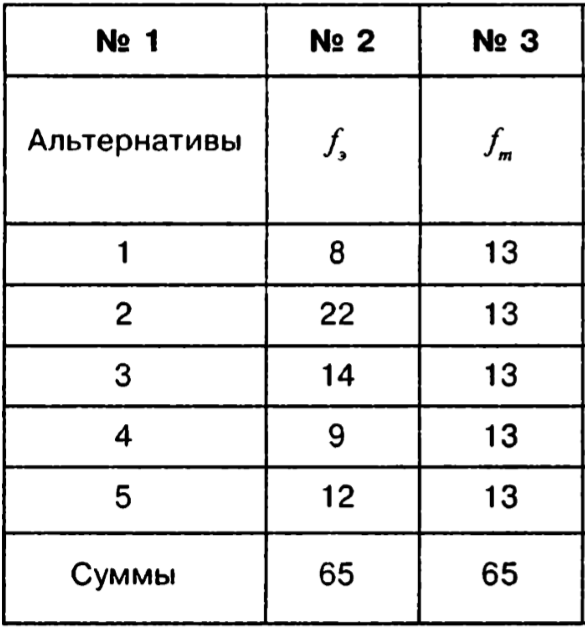 ЗАДАЧИ:Посчитать значение критерия Хи-квадрат для двух данных частот (теоретической и эмпирической).Показать, является ли данное значение критерия Хи-квадрат достаточным для принятия гипотезы Н1 о значимости различий между эмпирическим и теоретическим распределениями.   КЕЙС – 3. КРИТЕРИЙ РАЗЛИЧИЙ U-МАННА-УИТНИУСЛОВИЕ: психолог сравнивает две группы испытуемых по значению коэффициента интеллекта, измеренного в шкале IQ: ЗАДАЧИ:Посчитать значение критерия различий U-МАННА-УИТНИ между группами.Доказать, что полученное значение является достаточным для принятия гипотезы Н1 о значимости различий в результатах между этими двумя группами и отметить соответствующий уровень значимости, на котором принимается гипотеза Н1.  Кейс- задания. Рубежный контроль по разделу 3.КЕЙС – 1. Т–КРИТЕРИЙ СТЬЮДЕНТА И КОЭФФИЦИЕНТ КОРРЕЛЯЦИИ ПИРСОНА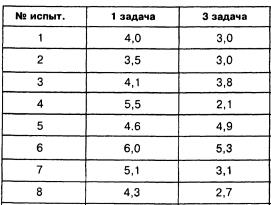 Психолог предположил, что в результате научения время решения эквивалентных задач «игры в 5» (т.е. имеющих один и тот же алгоритм решения) будет значимо уменьшаться. Для проверки гипотезы у восьми испытуемых сравнивалось время решения (в минутах) первой и третьей задач.Для применения t-критерия Стьюдента необходимо соблюдать следующие условия: 1. Измерение может быть проведено в шкале интервалов и отношений. 2. Сравниваемые выборки должны быть распределены по нормальному закону.Задачи:Посчитать различия по t-критерию Стьюдента, показать, подтверждается ли гипотеза H1 о различиях в средних значениях между переменными.Посчитать коэффициент корреляции Пирсона между выборками. Выявить, есть ли значимая корреляционная связь между переменными. Проверить переменные на нормальность распределения по критерию Колмогорова-Смирнова.КЕЙС – 2. КОЭФИЦИЕНТ КОРРЕЛЯЦИИ ПИРСОНАУСЛОВИЕ: 20 школьникам были даны тесты на наглядно-образное и вербальное мышление. Измерялось среднее время решения заданий теста в секундах. Психолога интересует вопрос: существует ли взаимосвязь между временем решения этих задач? Переменная Х - обозначает среднее время решения наглядно-образных, а переменная У - среднее время решения вербальных заданий тестов.Формула расчета коэффициента корреляции Пирсона: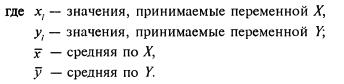 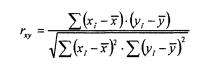 Расчет коэффициента корреляции Пирсона предполагает, что переменные Х и У распределены нормально.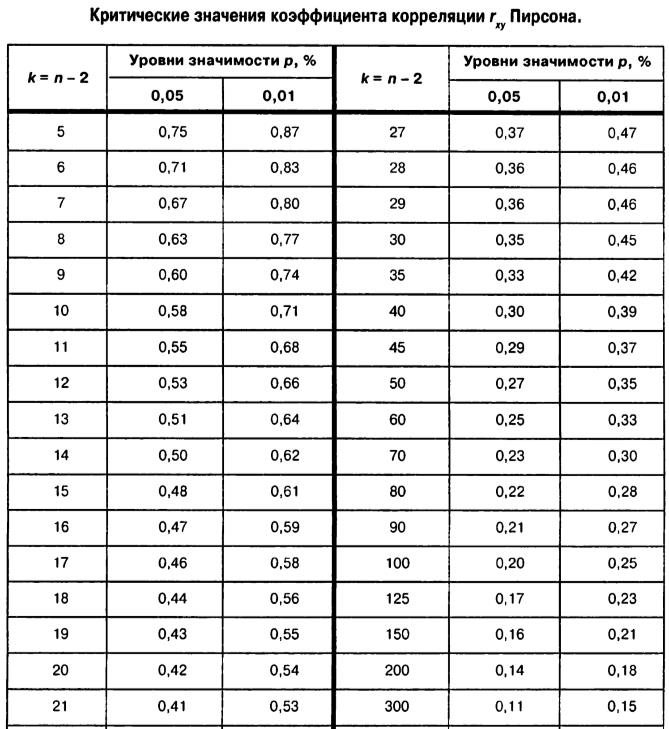 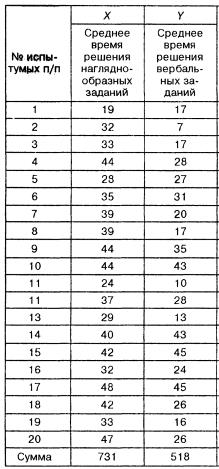 ЗАДАЧИ:Посчитать корреляцию между переменными Х и Y.Показать, является ли данное значение коэффициента корреляции достаточным для принятия гипотезы Н1 о значимости корреляционной связи между переменными Х и Y.   Кейс- задания. выходной контроль (промежуточная аттестация)КЕЙС – 1. АНАЛИЗ ДВУХ НЕЗАВИСИМЫХ ВЫБОРОКУСЛОВИЕ: 42 ученика из двух средних школ приняли участие в исследовании, направленном на выявление связи между интеллектуальными способностями и учебной мотивацией. Испытуемые основной группы – ученики специализированной гимназии, показавшие за последний учебный год достаточно высокие академические результаты. Испытуемые контрольной группы – ученики средней общеобразовательной школы, выбранные случайным образом.  ЗАДАЧИ:Посчитать значения среднего и дисперсии по показателям мотивации и интеллекта в контрольной и экспериментальной группах.Построить гистограммы средних значений показателей «интеллект» и «мотивация» в контрольной  и экспериментальной группах.Проверить переменные на нормальность распределения по критерию Колмогорова-Смирнова.Определить, существует ли корреляционная связь между двумя данными показателями в контрольной и экспериментальной группах.Определить, есть ли, статистически значимые различия по данным показателям между контрольной и экспериментальной группами.Провести анализ различий между группами, используя минимум 2 различных критерия.КЕЙС – 2. АНАЛИЗ СВЯЗНЫХ ВЫБОРОКУСЛОВИЕ: 30 учеников приняли участие в исследовании, направленном на выявление связи между интеллектуальными способностями и учебной мотивацией.ЗАДАЧИ:Посчитать значения среднего и дисперсии по трём показателям мотивации и интеллекта.Построить гистограммы средних значений всех экспериментальных показателей.Проверить переменные на нормальность распределения по критерию Колмогорова-Смирнова.Определить, существует ли корреляционная связь между тремя мотивационными показателями и интеллектом.Институт экспериментальной психологииКафедра общей психологииРАБОЧАЯ ПРОГРАММА И ФОНД ОЦЕНОЧНЫХ СРЕДСТВ ДИСЦИПЛИНЫ«СИСТЕМЫ ИСКУССТВЕННОГО ИНТЕЛЛЕКТА ПРИ РЕШЕНИИ ПРИКЛАДНЫХ ЗАДАЧ»Уровень высшего образования: магистратураНаправление (специальность): 37.04.01 ПсихологияНаправленность (профиль) ОПОП ВО: Когнитивная психология					                      (наименование профиля/специализации/программы)Квалификация выпускника: магистрФорма обучения: очнаяУчебный план: 2021 года приемаДисциплина в структуре ОПОП ВО: Блок 1. Дисциплины (модули). Вариативная часть. Тип дисциплины: вариативнаяМодуль №7  "Математическое моделирование и программирование в психологии" Наличие курсовой: нетКурс 1Семестр 2Москва, 2022Рабочая программа и фонд оценочных средств дисциплины «Системы искусственного интеллекта при решении прикладных задач» (открытая часть) /сост. Басюл И.А. – Москва: ФГБОУ ВО МГППУ, 2022. Составители (разработчики):____________________ Басюл И.А., младший научн. сотрудник Центра экспериментальной                                             психологии МГППУ(подпись составителя)Рецензент (внешний): Самойленко Е.С., д-р психол. наук, заведующая лабораторией познавательных процессов и математической психологии Института психологии РАН.Рецензент (внутренний): Аникина В.Г., кандидат психол. наук, доцент кафедры общей психологии Института экспериментальной психологии.Рабочая программам и фонд оценочных средств дисциплины (открытая часть) рассмотрены и одобрены на заседании кафедры общей психологии Института Экспериментальной психологии.Заведующий кафедрой ______________________ /Селиванов В.В./СОГЛАСОВАНО:Фундаментальная библиотека 
ФГБОУ ВОМГППУ, ____________________ /______________________/____.____ 20__ПРИНЯТА и ЗАРЕГИСТРИРОВАНА в Репозитории программ высшего образования ФГБОУ ВО МГППУ на правах электронного учебно-методического изданияРег. № ______________________________, ОГЛАВЛЕНИЕАННОТАЦИЯДисциплина «Системы искусственного интеллекта при решении прикладных задач» Блока Б1.В.ДВ.05.02 модуля 7. Дисциплины специализации «Математические методы в когнитивных исследованиях» (дисциплины по выбору, вариативная часть) основной профессиональной образовательной программы высшего образования направления подготовки 37.04.01 Психология, направленность программы - Когнитивная психология для студентов очной формы обучения реализуется в модуле 7. Дисциплины специализации "Математические методы в когнитивных исследованиях" (дисциплины по выбору, вариативная часть) и составлена с учётом Федерального государственного образовательного стандарта высшего образования по направлению подготовки (специальности) 37.04.01 Психология (квалификация (степень) «Магистр»), утвержденного приказом Министерства образования и науки Российской Федерации от «29» июля 2020 г. № 841 и профессиональных стандартов: 01 – Образование и наука; 01.002 – Педагог-психолог (психолог в сфере образования); 03 – Социальное обслуживание; 03.008 – Психолог в социальной сфере.Дисциплина «Системы искусственного интеллекта при решении прикладных задач» относится к вариативной части Блока Б1.В.ДВ.05.01 модуля 7. Дисциплины специализации «Математические методы в когнитивных исследованиях» (дисциплины по выбору, вариативная часть).Цель дисциплины – Ознакомление с историей когнитивных исследований, с теорией моделирования когнитивных процессов и формирование способности решать задачи профессиональной деятельности, связанные с математическим моделированием и системами искусственного интеллекта в когнитивных исследованиях.Задачи дисциплины Формирование основополагающих представлений о когнитивной психологии и методах исследования и моделирования интеллекта, включая теоретические, математические, информационные и прикладные аспекты проведения моделирования и измерений в психологии. Развитие научного мышления студентов и создание фундаментальной базы систематических знаний для успешной дальнейшей профессиональной деятельности в областях, связанных с когнитивной психологией и системами искусственного интеллекта. измерением индивидуально-психологических особенностей человека, с пониманием роли и функций измерительных процедур в профессиональной психологической деятельности.Введение в круг актуальных информационных и измерительных проблем психологической диагностики, связанных с областью будущей профессиональной деятельности, выработка навыков работы с измерительными методиками, теоретическими и математическими методами моделирования интеллекта.Обеспечение специализации студентов в области когнитивной психологии и психодиагностики с учетом ознакомления их с инструментальными основами измерений, современными тенденциями и успехами развития этих дисциплин.Выработка у студентов навыков анализа научных проблем, решения психологических задач, а также организации психологических экспериментов и специализированной обработки данных измерений.За дисциплиной закреплены компетенции: УК-1; ПКс-1; ПКс-2Общая трудоемкость дисциплины «Использование систем искусственного интеллекта при решении прикладных задач» по Учебному плану составляет 2 зачетные единицы (72 часа), период обучения – 2 семестр, продолжительность обучения – один семестр.Входной контроль: не предусмотрен.Выходной контроль: выполнение кейс-задания по материалам курса.Промежуточная аттестация проводится в виде зачёта.Зачёт по дисциплине «Системы искусственного интеллекта при решении прикладных задач» проводится в традиционной форме в объеме итогового контроля модуля "Математические методы в когнитивных исследованиях (дисциплины по выбору, вариативный)", в котором реализуется данная дисциплина. ОБЩАЯ ИНФОРМАЦИЯ О ДИСЦИПЛИНЕСокращенияГК – групповая консультацияД: – дополнительное учебно-методическое обеспечение (дополнительная литература)ДЕ – дидактическая единицаДОК – дополнительная общекультурные компетенцииДОПК –дополнительная общепрофессиональная компетенцияДПК – дополнительная профессиональная компетенцияЗач. Ед. – зачетная единица (1 зачетная единица равна 36 академическим часам)ИР – индивидуальная работа с обучающимисяЛ – лекцияЛР – лабораторная работаО: – основное учебно-методическое обеспечение (основная литература)ОК – общекультурная компетенцияОПК – общепрофессиональная компетенцияОПОП ВО – основная профессиональная образовательная программа высшего образованияП: – периодические издания из числа учебно-методического обеспеченияПЗ – практическое занятиеПК – профессиональная компетенцияРПД – рабочая программа дисциплиныС – семинарСР – самостоятельная работа обучающегосяФГОС ВО – федеральный государственный образовательный стандарт высшего образованияФГБОУ ВО МГППУ – Федеральное государственное образовательное учреждение высшего образования «Московский государственный психолого-педагогический университет»Э: – электронные ресурсы и базы из числа учебно-методического обеспечения.Цели и задачиЦель дисциплины – Ознакомление с историей когнитивных исследований, с теорией моделирования когнитивных процессов и формирование способности решать задачи профессиональной деятельности, связанные с математическим моделированием и системами искусственного интеллекта в когнитивных исследованиях.Задачи дисциплины Формирование основополагающих представлений о когнитивной психологии и методах исследования и моделирования интеллекта, включая теоретические, математические, информационные и прикладные аспекты проведения моделирования и измерений в психологии. Развитие научного мышления студентов и создание фундаментальной базы систематических знаний для успешной дальнейшей профессиональной деятельности в областях, связанных с когнитивной психологией и системами искусственного интеллекта. измерением индивидуально-психологических особенностей человека, с пониманием роли и функций измерительных процедур в профессиональной психологической деятельности.Введение в круг актуальных информационных и измерительных проблем психологической диагностики, связанных с областью будущей профессиональной деятельности, выработка навыков работы с измерительными методиками, теоретическими и математическими методами моделирования интеллекта.Обеспечение специализации студентов в области когнитивной психологии и психодиагностики с учетом ознакомления их с инструментальными основами измерений, современными тенденциями и успехами развития этих дисциплин.Выработка у студентов навыков анализа научных проблем, решения психологических задач, а также организации психологических экспериментов и специализированной обработки данных измерений.1.3 Место дисциплины в структуре ОПОП ВОДисциплина «Системы искусственного интеллекта при решении прикладных задач» в структуре основной профессиональной образовательной программы высшего образования (далее – ОПОП ВО) по подготовки 37.04.01 "Психология" специализация "Когнитивная психология" очной формы обучения относится к базовой части Блока Б1.В.ДВ.05.02 модуля 7. Дисциплины специализации «Математические методы в когнитивных исследованиях» (дисциплины по выбору, вариативная часть)».Место дисциплины в структуре ОПОП ВО определено с учетом Федерального государственного образовательного стандарта высшего профессионального образования по направлению подготовки (специальности) 37.04.01 Психология (квалификация (степень) «Магистр»), утвержденного приказом Министерства образования и науки Российской Федерации от «29» июля 2020 г. № 841 и профессиональных стандартов: 01 – Образование и наука; 01.002 – Педагог-психолог (психолог в сфере образования); 03 – Социальное обслуживание; 03.008 – Психолог в социальной сфере.Обязательным условием реализации дисциплины в структуре ОПОП ВО является предшествующее изучение дисциплин (модулей): "Математическое моделирование и системы искусственного интеллекта в когнитивных исследованиях" в Модуле 7 дисциплины специализации «Математические методы в когнитивных исследованиях» (дисциплины по выбору, вариативная часть)».Входные требованияРеализации дисциплины «Системы искусственного интеллекта при решении прикладных задач» в структуре ОПОП  ВО не предполагает наличие у обучающихся входных требований базовых знаний в части её взаимосвязи с другими изучаемыми дисциплинами и возможности дублирования дисциплины в содержании, что не предполагает реализацию входного контроля в форме тестирования.Выходные требованияВыходные требования к результатам освоения дисциплины обучающимся определяются компетенциями, закрепленными за дисциплиной ОПОП ВО  по специальности 37.04.01 «Психология» специализация «Когнитивная психология» очной формы обучения, утвержденной ректором ФГБОУ ВО МГППУ, а также дополнительными общекультурными / общепрофессиональными / профессиональными компетенциями (в соответствии с ОПОП ВО), сформулированными с учётом целей и задач реализуемой ОПОП ВО, с учетом Федерального государственного образовательного стандарта высшего профессионального образования по направлению подготовки (специальности) 37.04.01 Психология (квалификация (степень) «Магистр»), утвержденного приказом Министерства образования и науки Российской Федерации от «29» июля 2021 г. № 841 и профессиональных стандартов: 01 – Образование и наука; 01.002 – Педагог-психолог (психолог в сфере образования); 03 – Социальное обслуживание; 03.008 – Психолог в социальной сфере.Образовательные результаты освоения дисциплины обучающимся, представлены в таблице 1.Оценка освоения содержания дисциплины и закрепленных за ней компетенций в рамках промежуточной аттестаций осуществляется в форме зачёта. Зачёт по дисциплине «Системы искусственного интеллекта при решении прикладных задач» проводится в традиционной форме в объеме итогового контроля модуля 7 «Математические методы в когнитивных исследованиях» (дисциплины по выбору, вариативная часть)», в котором реализуется данная дисциплина. Таблица 1 – Компетенции, степень их реализации в дисциплине и образовательные результаты освоения компетенций обучающимисяСТРУКТУРА И СОДЕРЖАНИЕ ДИСЦИПЛИНЫ2.1.	Структура и трудоемкость дисциплиныСтруктура и трудоёмкость дисциплины по видам учебных занятий и разделам представлена в таблицах 2 и 3. Таблица 2 – Структура и трудоёмкость дисциплины по видам учебных занятийТаблица 3 – Трудоёмкость дисциплины по разделам с распределением по видам учебных занятий по семестрам2.2.	Содержание дисциплиныСодержание дисциплины по разделам представлено в таблице 4. Таблица 4 – Содержание дисциплины по разделам*проведение контрольной работы (Кор) на контрольной неделе семестра** проведение  самостоятельной работы обучающегося  под руководством преподавателя (СПР)Тематический план лекционных занятийТематический план лекционных занятий представлен в таблице 5.1.Таблица 5.1 – Темы и трудоемкость лекционных занятийТематический план практических занятийТематический план практических занятий представлен в таблице 5.3.Таблица 5.3 – Темы и трудоемкость практических занятийУЧЕБНО-МЕТОДИЧЕСКОЕ И ИНФОРМАЦИОННОЕ ОБЕСПЕЧЕНИЕ ДИСЦИПЛИНЫОсновная и дополнительная литература, периодические издания, электронные ресурсы и базы данных, рекомендуемые для освоения дисциплины, указанные в приложении 1.  МАТЕРИАЛЬНО-ТЕХНИЧЕСКОЕ И ПРОГРАММНОЕ ОБЕСПЕЧЕНИЕ ДИСЦИПЛИНЫМатериально-техническое обеспечение учебного процесса по дисциплине определено нормативными требованиями, регламентируемыми приказом Министерства образования и науки РФ №986 от 4 октября 2010 г. «Об утверждении федеральных требований к образовательным учреждениям в части минимальной оснащенности учебного процесса и оборудования учебных помещений», Федеральным государственным образовательным стандартом высшего профессионального образования по направлению подготовки (специальности) 37.04.01 Психология (квалификация (степень) «Магистр»), утвержденного приказом Министерства образования и науки Российской Федерации от «29» июля 2020 г. № 841 и профессиональных стандартов: 01 – Образование и наука; 01.002 – Педагог-психолог (психолог в сфере образования); 03 – Социальное обслуживание; 03.008 – Психолог в социальной сфере.Для обеспечения интерактивных методов обучения для чтения лекций требуется аудитория с мультимедиа (возможен вариант с интерактивной доской). Для проведения дискуссий и круглых столов, возможно, использование аудиторий со специальным расположением столов и стульев.Для реализации дисциплины требуется следующее лицензионное программное обеспечение:  Microsoft Office 2016.В соответствие с требованиям ФГОС ВО при реализации настоящей дисциплины ОПОП ВО необходимо также учитывать образовательные потребности обучающихся с ограниченными возможностями здоровья, обеспечивать условия для их эффективной реализации, а также возможности беспрепятственного доступа обучающихся с ограниченными возможностями здоровья к объектам инфраструктуры образовательного учреждения.ТЕКУЩАЯ И ПРОМЕЖУТОЧНАЯ АТТЕСТАЦИЯ. ФОНД ОЦЕНОЧНЫХ СРЕДСТВ (ОТКРЫТАЯ ЧАСТЬ)5.1. Текущая аттестация. Фонд оценочных средств образовательных результатовТекущая аттестация обучающихся по дисциплине «Системы искусственного интеллекта при решении прикладных задач» является обязательной и проводится в соответствии с Федеральным законом от 29.12.2012 № 273-ФЗ «Об образовании в Российской Федерации» (с изменениями и дополнениями), Уставом ФГБОУ ВО МГППУ, Положением о текущей аттестации ФГБОУ ВО МГППУ. Текущая аттестация по дисциплине «Системы искусственного интеллекта при решении прикладных задач» осуществляется преподавателем, ведущим учебные занятия. Текущая аттестация по дисциплине «Системы искусственного интеллекта при решении прикладных задач» осуществляется по индивидуальным и групповым, контрольным и практическим работам (заданиям), ответам на вопросы (самоподготовки, дискуссионным и прочее) на занятиях и иных видов работ.При этом объектами оценивания выступают:учебная дисциплина (активность на занятиях, своевременность выполнения различных видов заданий, посещаемость всех видов занятий по аттестуемой дисциплине);степень усвоения теоретических знаний по дисциплине;уровень овладения практическими умениями и навыками по всем видам учебной работы, предусмотренными настоящей программой;результаты самостоятельной работы.Кроме того, оценивание обучающегося в рамках текущей аттестации проводится на контрольной неделе (рубежный контроль) 1 раз в семестр в соответствии с распоряжением проректора по профессиональному образованию. Оценивание обучающегося на контрольной неделе проводится преподавателем независимо от наличия или отсутствия обучающегося (по уважительной или неуважительной причине) на занятиях в период проведения контрольной недели. Оценка носит комплексный характер и учитывает достижения обучающегося по основным компонентам учебного процесса за текущий период и его учебную дисциплину. Оценивание обучающегося на контрольной неделе осуществляется по балльно-рейтинговой системе с выставлением оценок в ведомости и указанием количества пропущенных занятий.Фонд оценочных средств (ФОС) образовательных результатов по дисциплине, используемый преподавателем по дисциплине (методы контроля и оценочные средства) предоставлен в форме Паспорта ФОС по дисциплине (таблица 6).Таблица 6 – Паспорт фонда оценочных средств дисциплиныФонд оценочных средств по самостоятельной работе обучающихся и содержанию лекционных занятийФонд оценочных средств в форме вопросов для самоконтроля по самостоятельной работе и содержанию лекционных занятий обучающихся представлен в таблице 7.Таблица 7 – Фонд оценочных средств по самостоятельной работе обучающихся и содержанию лекционных занятий (открытая часть)Примечание: * указываются учебно-методические и информационные ресурсы из пункта 3 «Учебно-методическое и информационное обеспечение дисциплины» настоящей программы с указанием типа ресурса (О:-основная литература, Д:-дополнительная литература, П:- периодические издания, Э:- электронные ресурсы и базы; в скобках - порядковый номер по списку).Фонд оценочных средств по содержанию практических занятийФонд оценочных средств по содержанию практических занятий представлен в таблице 8.2.Таблица 8.2 – Фонд оценочных средств по содержанию практических занятийПромежуточная аттестация. Фонд оценочных средств и критерии оцениванияПромежуточная аттестация обучающихся по дисциплине является обязательной и проводится в соответствии с Федеральным законом от 29.12.2012 № 273-ФЗ «Об образовании в Российской Федерации» (с изменениями и дополнениями), Уставом ФГБОУ ВО МГППУ, Положением о текущей аттестации ФГБОУ ВО МГППУ. Промежуточная аттестация по дисциплине осуществляется ведущим преподавателем (лектором курса) с привлечением преподавателя/ей, ведущим/х учебные занятия. Объектами оценивания выступают:ответ на зачете;учебная работа и учебная дисциплина обучающегося на занятиях и результаты самостоятельной работы;выполненная самостоятельная практическая работа (обработка и анализ данных экспериментального исследования).Вопросы для экзамена / Вопросы для зачёта (самоконтроль)История возникновения когнитивной психологии и когнитивной науки.Символьный подход к познанию.Информационно-вычислительное направление исследований в психологии.Возникновение идеи и история искусственного интеллекта.Модульный подход к познанию.Нейронные сети и моделирование их архитектуры.Успехи в области компьютерного зрения. Системы искусственного зрения для транспорта. Сравнение активности искусственных нейронных сетей и работы области IT человека и приматов.Проявления интеллекта живых существ. Теория аутопоэзиса.Теория постановления (энактивизма). Избирательность восприятия и слепота к изменениям. Наука и научные знания. Продуктный подход и порождающие процессы. Определения информации и математические методы.Применимость информационных систем в психологии.Метод моделирования и модельное отношение.Научные иллюзии на примере «Ошибки объединения».Научные иллюзии на примере «Способы создания миров».Трансцендентальная психология восприятия. Натуральная философия и наука Нового времени.Синтаксическое конструирование систем и контекстная чувствительность.Перестройка типа психологического мышления.Динамическая психология К. Левина. Теория психологического поля.Различие подходов Аристотеля и Галилея.Структурная стабильность систем.Утверждение Галилеевского способа мышления в психологии.Динамическая модель общего интеллекта.История исследования и определения интеллекта.Когнитивная модель представления знаний.Место интеллекта в структуре личности.Математико-статистические (факторные) модели интеллекта.Психологические механизмы интеллекта и структура интеллектуальной деятельности (по Я.А. Пономареву). Психофизиологические механизмы интеллекта. Мозг как сложная система.Уровни анализа и основные концепции интеллекта (Теория интеллектуальных способностей Кэттелла—Хорна—Кэрролла (CHC); Теория: Вернон – Бушар – Джонсон (VPR); Берлинская модель структуры интеллекта – BIS).Структурно-динамическая теория интеллекта Д.В. Ушакова.Свойства тестов на IQ. Влияние среды и наследственность интеллекта.Измерения в психологии и проблема валидности измерения.Современное тестирование как измерение с моделью совместного шкалирования Понятия конструкта и номологической сети.Модели измерения латентных параметров. Рефлективная и формирующая модели.Сетевые измерения и модели. Сети частных корреляций и их регуляризация.Критерии оценки образовательных результатов обучающихся по дисциплинеОценивание обучающегося на промежуточной аттестации в форме зачета осуществляется в соответствии с критериями, представленными в таблице 9.1, и носит балльный характер.Таблица 9.1. Критерии оценки образовательных результатов обучающихся на зачёте по дисциплине «Системы искусственного интеллекта при решении прикладных задач».МЕТОДИЧЕСКИЕ УКАЗАНИЯ ОБУЧАЮЩИМСЯОрганизация образовательного процесса по дисциплинеОбразовательный процесс по дисциплине организован в форме учебных занятий (контактная работа (аудиторной и внеаудиторной) обучающихся с преподавателем и самостоятельная работа обучающихся). Учебные занятия представлены следующими видами, включая учебные занятия, направленные на проведение текущего контроля успеваемости: лекции (занятия лекционного типа);семинары, практические занятия, практикумы, лабораторные работы (занятия семинарского типа);групповые консультации;индивидуальные консультации и иные учебные занятия, предусматривающие индивидуальную работу преподавателя с обучающимся;самостоятельная работа обучающихся;занятия иных видов.На учебных занятиях обучающиеся выполняют запланированные настоящей программой отдельные виды учебных работ (см. таблицу 6). Учебное задание (работа) считается выполненным, если оно оценено преподавателем положительно.В рамках самостоятельной работы обучающиеся осуществляют теоретическое изучение дисциплины с учётом лекционного материала (тематический план представлен в таблице 5.1), готовятся к практическим занятиям (см. таблица 5.2, 5.3, 5.4), выполняют домашние задания, осуществляют подготовку к зачету.Содержание дисциплины, виды, темы учебных занятий и форм контрольных мероприятий дисциплины представлены в разделах 2.2. и 5.1. настоящей программы.Текущая аттестация по дисциплине. Оценивание обучающегося на занятиях по дисциплине осуществляется в соответствии с локальными нормативными актами ФГБОУ ВО МГППУ с использованием балльно-рейтинговой системы ФГБОУ ВО МГППУ. По итогам текущей аттестации, ведущий преподаватель (лектор) осуществляет допуск обучающегося к промежуточной аттестации.Допуск к промежуточной аттестации по дисциплине. Обучающийся допускается к промежуточной аттестации по дисциплине в случае выполнения им всех заданий и мероприятий, предусмотренных настоящей программой дисциплины в полном объеме. Преподаватель имеет право изменять количество и содержание заданий, выдаваемых обучающимся (обучающемуся). Количество заданий не должно быть меньше численного состава студенческой группы. Допуск обучающегося к промежуточной аттестации по дисциплине осуществляет ведущий преподаватель (лектор).Обучающийся, имеющий учебные задолженности (пропуски учебных занятий, не выполнивший успешно задания(е)) обязан отработать их в полном объеме.Отработка учебных задолженностей по дисциплине. В случае наличия учебной  задолженности по дисциплине, обучающийся отрабатывает пропущенные занятия и выполняет запланированные и выданные преподавателем задания. Отработка проводится в период семестрового обучения или в период сессии согласно графику (расписанию) консультаций преподавателя.  Обучающийся, пропустивший лекционное занятие, обязан предоставить преподавателю реферативный конспект соответствующего раздела учебной и монографической литературы (основной и дополнительной) по рассматриваемым вопросам в соответствии с настоящей программой (таблица 5.1, 6, 7).Обучающийся, пропустивший практическое занятие, отрабатывает его в форме реферативного конспекта соответствующего раздела учебной и монографической литературы (основной и дополнительной) по рассматриваемым на практическом занятии вопросам в соответствии с настоящей программой (таблица 5.2, 6, 8.1) или в форме, предложенной преподавателем. Кроме того, выполняет все учебные задания. Учебное задание считается выполненным, если оно оценено преподавателем положительно.Промежуточная аттестация по дисциплине. В качестве формы итогового контроля промежуточной аттестации дисциплины «Системы искусственного интеллекта при решении прикладных задач» определен – зачёт. Зачет по дисциплине «Системы искусственного интеллекта при решении прикладных задач» проводится в традиционной форме. Промежуточная аттестация обучающихся осуществляется в соответствии с положением о промежуточной аттестации обучающихся в ФГБОУ ВО МГППУ и оценивается: на зачете – зачтено и рейтинговых баллов, назначаемых в соответствии с принятой в ФГБОУ ВО МГППУ балльно-рейтинговой системой (см. пункт 5.2.2. настоящей программы). Оценка знаний обучающегося оценивается по критериям, представленным в пункте 5.2.2. настоящей программы.6.2 Методические рекомендации обучающимся по изучению дисциплиныДля успешного обучения обучающийся должен готовиться к лекции, которая является важнейшей формой организации учебного процесса. Лекция:знакомит с новым учебным материалом, разъясняет учебные элементы, трудные для понимания,систематизирует учебный материал,ориентирует в учебном процессе. Подготовка к лекции заключается в следующем:внимательно прочитайте материал предыдущей лекции,выясните тему предстоящей лекции (по тематическому плану, по информации лектора),ознакомьтесь с учебным материалом по учебнику и учебным пособиям,постарайтесь определить место изучаемой темы в своей профессиональной подготовке,запишите возможные вопросы, которые вы зададите лектору на лекции.Подготовка к практическим  занятиям:внимательно прочитайте материал лекций, относящихся к данному семинарскому занятию, ознакомьтесь с учебным материалом по учебнику и учебным пособиям,выпишите основные термины, ответьте на контрольные вопросы по семинарским занятиям, готовьтесь дать развернутый ответ на каждый из вопросов,определите, какие учебные элементы остались для вас неясными и постарайтесь получить на них ответ заранее (до семинарского занятия) во время текущих консультаций преподавателя,выполните домашнее задание.Учтите, что:готовиться можно индивидуально, парами или в составе малой группы (последние являются эффективными формами работы);рабочая программа дисциплины в части целей, перечню знаний, умений, терминов и учебных вопросов может быть использована вами в качестве ориентира в организации обучения.В самом начале учебного курса познакомьтесь с рабочей программой дисциплины и другой учебно-методической документацией, включающими:перечень знаний и умений, которыми обучающийся должен владеть;тематические планы лекций, практических занятий;контрольные мероприятия;учебники, учебные пособия, а также электронные ресурсы;перечень экзаменационных вопросов. После этого у вас должно сформироваться чёткое представление об объеме и характере знаний и умений, которыми надо будет овладеть по дисциплине. Систематическое выполнение учебной работы на лекциях и практических занятиях позволит успешно освоить дисциплину и создать хорошую базу для сдачи зачета.Подготовка к зачету. К зачету необходимо готовится целенаправленно, регулярно, систематически и с первых дней обучения по данной дисциплине. Попытки освоить дисциплину в период зачётно-экзаменационной сессии, как правило, показывают не удовлетворительные результаты.7.    МЕТОДИЧЕСКИЕ УКАЗАНИЯ ПРЕПОДАВАТЕЛЯМ ПО ОРГАНИЗАЦИИ ОБУЧЕНИЯ ПО ДИСЦИПЛИНЕ7. 1 Методические указания по использованию образовательных технологийПри организации обучения по дисциплине «Системы искусственного интеллекта при решении прикладных задач» преподаватель должен обратить особое внимание на организацию практических занятий и самостоятельной работы обучающихся, поскольку курс предполагает широкое использование образовательных технологий из числа активных и интерактивных форм, а именно:Эвристическая лекция, семинар,анализ конкретных ситуаций.В ходе эвристической лекции учащимся предоставляется возможность работы в малых группах под руководством преподавателя над проблемными ситуациями, возникающими в процессе использования систем искусственного интеллекта при проведении психологических исследований. К таким ситуациям, например, относятся: постановка задачи математического моделирования, соответствующей гипотезам экспериментального исследования; определение условий моделирования и фиксация возникновения неопределенности в рамках экспериментального исследования. На практических занятиях учащиеся получают навыки построения математических и компьютерных моделей, закрепляя таким образом теоретические знания, полученные во время лекционных занятий.Анализ конкретной ситуации помогает учащимся понять специфику собственно психологических эмпирических исследований. Под руководством преподавателя учащиеся осуществляют полный разбор и повторение, на основе реального примера, всех этапов эмпирического исследования с применением методов моделирования с последующим описанием результатов и формулировкой выводов на основании полученных оценок.7.2    Методические указания по формированию компетенцийКурс программы «Системы искусственного интеллекта при решении прикладных задач» предполагает формирование компетенций: УК-1 - способен осуществлять критический анализ проблемных ситуаций на основе системного подхода, вырабатывать стратегию действий; ПКс-1 - способен анализировать и систематизировать результаты научных и научно-методических исследований в области когнитивной психологии; ПКс-2 - способен определить перспективы развития научно-исследовательских работ в психологии с учетом когнитивной парадигмы; Это профессиональные и специальные компетенции. Поэтому студент должен четко для себя представлять, что и как он изучает сегодня, на следующем занятии и каким образом он сможет использовать полученные знания в своей последующей профессиональной деятельности. Для развития этого вида компетентности можно применять следующие приемы. Перед изучением новой темы педагог рассказывает учащимся о ней, а учащиеся формулируют по этой теме вопросы, которые начинаются со слов: «зачем», «почему», «как», «чем», «о чем», оценивается самый интересный, при этом ни один из вопросов не остается без ответа. В результате студенты четко представляют, что, когда и как они будут изучать. Кроме того, данный прием позволяет им понять не только цели изучения данной темы, но и осмыслить место данного раздела в системе занятий, а, следовательно, и место материала лекции или семинара во всем курсе. В качестве оценочных средств на протяжении семестра используются опросы студентов и анализ их практических работ.Приложение: Рецензии. Приложение 1УЧЕБНО-МЕТОДИЧЕСКОЕ И ИНФОРМАЦИОННОЕ ОБЕСПЕЧЕНИЕ ДИСЦИПЛИНЫОсновная литератураБалдин, К.В. Математическое программирование : учебник / К.В. Балдин, Н.А. Брызгалов, А.В. Рукосуев ; под общ. ред. К.В. Балдина. – 2-е изд. – Москва : Дашков и К°, 2018. – 218 с. : ил. – Режим доступа: по подписке. – URL: https://biblioclub.ru/index.php?page=book&id=112201 (дата обращения: 19.02.2021). – ISBN 978-5-394-01457-4. – Текст : электронный.Федоров, Д. Ю.  Программирование на языке высокого уровня Python : учебное пособие для прикладного бакалавриата / Д. Ю. Федоров. — Москва : Издательство Юрайт, 2018. — 126 с. — (Бакалавр. Прикладной курс). — ISBN 978-5-534-04479-9. — Текст : электронный // ЭБС Юрайт [сайт]. — URL: http://www.biblio-online.ru/bcode/415936 (дата обращения: 19.02.2021).Зыков, С. В.  Программирование : учебник и практикум для академического бакалавриата / С. В. Зыков. — Москва : Издательство Юрайт, 2018. — 320 с. — (Бакалавр. Академический курс). — ISBN 978-5-534-02444-9. — Текст : электронный // ЭБС Юрайт [сайт]. — URL: http://www.biblio-online.ru/bcode/413600 (дата обращения: 19.02.2021).Дополнительная литератураЛевкин, В.Е. NeoBook. Быстрое программирование с нуля для гуманитариев : учебник / В.Е. Левкин. – Москва ; Берлин : Директ-Медиа, 2016. – 218 с. : ил. – Режим доступа: по подписке. – URL: https://biblioclub.ru/index.php?page=book&id=450198 (дата обращения: 19.02.2021). – Библиогр.: с. 211-213. – ISBN 978-5-4475-8750-5. – DOI 10.23681/450198. – Текст : электронный.Зыков, С. В.  Программирование. Объектно-ориентированный подход : учебник и практикум для академического бакалавриата / С. В. Зыков. — Москва : Издательство Юрайт, 2018. — 155 с. — (Бакалавр. Академический курс). — ISBN 978-5-534-00850-0. — Текст : электронный // ЭБС Юрайт [сайт]. — URL: http://www.biblio-online.ru/bcode/414203 (дата обращения: 19.02.2021).Северенс, Ч. Введение в программирование на Python / Ч. Северенс. – 2-е изд., испр. – Москва : Национальный Открытый Университет «ИНТУИТ», 2016. – 231 с. : схем., ил. – Режим доступа: по подписке. – URL: https://biblioclub.ru/index.php?page=book&id=429184 (дата обращения: 19.02.2021). – Текст : электронный.Программирование и основы алгоритмизации : учебное пособие / В.К. Зольников, П.Р. Машевич, В.И. Анциферова, Н.Н. Литвинов ; Федеральное агентство по образованию, Воронежская государственная лесотехническая академия. – Воронеж : Воронежская государственная лесотехническая академия, 2011. – 341 с.: ил. – Режим доступа: по подписке. – URL: https://biblioclub.ru/index.php?page=book&id=142309 (дата обращения: 19.02.2021). – Текст : электронный.Сухомлин, В.А. Введение в программирование: учебное пособие / В.А. Сухомлин, И.Ю. Баженова. – Москва : Интернет-Университет Информационных Технологий (ИНТУИТ) : Бином. Лаборатория знаний, 2007. – 327 с. : ил. – (Основы информационных технологий). – Режим доступа: по подписке. – URL: https://biblioclub.ru/index.php?page=book&id=232982 (дата обращения: 19.02.2021). – ISBN 5-9556-0077-9. – Текст : электронный.Малявко, А.А. Системное программное обеспечение. Формальные языки и методы трансляции. Учебное пособие. В 3 чч / А.А. Малявко. – Новосибирск : Новосибирский государственный технический университет, 2012. – Ч. 3. – 120 с. – Режим доступа: по подписке. – URL: https://biblioclub.ru/index.php?page=book&id=228888 (дата обращения: 19.02.2021). – ISBN 978-5-7782-1960-1. – Текст : электронный.Трофимов, В. В.  Алгоритмизация и программирование : учебник для академического бакалавриата / В. В. Трофимов, Т. А. Павловская ; под редакцией В. В. Трофимова. — Москва : Издательство Юрайт, 2018. — 137 с. — (Бакалавр. Академический курс. Модуль). — ISBN 978-5-9916-9866-5. — Текст : электронный // ЭБС Юрайт [сайт]. — URL: http://www.biblio-online.ru/bcode/414652 (дата обращения: 19.02.2021).Математическое моделирование. Самарский А.А. Михайлов А.П. - Физмат – гит - 1997. - 428 с. Основы теории систем и системного анализа. Волкова В.Н., Денисов А.А. - СПб: СПбГТУ 2001. - 512 с. Моделирование систем. Советов Б.Я., Яковлев С.А. - М.: Высшая школа – 1998. - 319с. Моделирование как метод научного исследования. Глинский Б.А.. Грязное Б.С. - М.: Наука 1965. - 245 с. Курс статистического моделирования. Ермаков С.М., Михашов Г.А. - М.: Наука - 1976. -320 с. Прикладная математика: предмет, логика, особенности подхода. Блехман И.И., Мышкинс А.Д., Пановка А.Г.  - М.: Наук, думка - 1976. — 270 с. Теория вероятностей и математическая статистика. Венецкий И.Г., Кильдишев Г.С. — М.: Статистика - 1975. — 264 с. Теория вероятностей. Вентпцелъ Е.С. - М.: Наука 1969. — 432 с. Факультет экспериментальной психологииКафедра Общей психологииФОНД ОЦЕНОЧНЫХ СРЕДСТВ ДИСЦИПЛИНЫ«СИСТЕМЫ ИСКУССТВЕННОГО ИНТЕЛЛЕКТА ПРИ РЕШЕНИИ ПРИКЛАДНЫХ ЗАДАЧ»(закрытая часть)Документ подготовлен к рабочей программе и фонду оценочных средств (открытая часть), зарегистрированной и внесенной в Репозиторий программ высшего образования ФГБОУ ВО МГППУ на правах электронного учебно-методического издания отделом по учебной работе с регистрационным номером №____________ Москва, 2021Фонд оценочных средств дисциплины «Системы искусственного интеллекта при решении прикладных задач» (закрытая часть) /сост. Басюл И.А.  – Москва: ФГБОУ ВО МГППУ, 2022 – 37 с.Составители (разработчики):____________________ Басюл И.А., младший научн. сотрудник Центра экспериментальной                                             психологии МГППУ(подпись составителя)Рецензент (внешний): Самойленко Е.С., д-р психол. наук, заведующая лабораторией познавательных процессов и математической психологии Института психологии РАН.Рецензент (внутренний): Аникина В.Г., кандидат психол. наук, доцент кафедры общей психологии Института экспериментальной психологии.Фонд оценочных средств дисциплины (закрытая часть) рассмотрены и одобрены на заседании кафедры общей психологии Института Экспериментальной психологии.Заведующий кафедрой ______________________ /Селиванов В.В./СОГЛАСОВАНО:Фундаментальная библиотека 
ФГБОУ ВОМГППУ, ____________________ /______________________/____.____ 20__ПРИНЯТА и ЗАРЕГИСТРИРОВАНА в Репозитории программ высшего образования ФГБОУ ВО МГППУ на правах электронного учебно-методического изданияРег. № ______________________________, ОГЛАВЛЕНИЕ1.	ПАСПОРТ ФОНДА ОЦЕНОЧНЫХ СРЕДСТВ (ЗАКРЫТАЯ ЧАСТЬ)	52.	ФОНД ОЦЕНОЧНЫХ СРЕДСТВ ТЕКУЩЕЙ АТТЕСТАЦИИ (РУБЕЖНЫЙ КОНТРОЛЬ)  ………………………………………………………………………………….......102.1.	Контрольная работа.Рубежный контроль	10   2.2.     Тестовые задания. Выходной контроль……………………………………………………  122. 3. Кейс-задания. Выходной контроль………………………………………………………….30ПАСПОРТ ФОНДА ОЦЕНОЧНЫХ СРЕДСТВ (ЗАКРЫТАЯ ЧАСТЬ)Уровень высшего образования: магистратураНаправление (специальность): 37.04.01 ПсихологияНаправленность (профиль) ОПОП ВО: Когнитивная психология  				                                      (наименование профиля/специализации/программы)Квалификация выпускника: магистр			Форма обучения: очнаяУчебный план: 2022 года приемаДисциплина в структуре ОПОП ВО: Блок 1. Дисциплины (модули). Вариативная часть. Тип дисциплины: дисциплины по выбору к модулю №7. "Математические методы в когнитивных исследованиях" (Б1.В.ДВ.05.02)Модуль №7 "Математические методы в когнитивных исследованиях" (Б1.В.ДВ.05.02)Структура и трудоёмкость дисциплины по видам учебных занятий и разделам (таблица 1).Компетенции, степень их реализации в дисциплине и образовательные результаты освоения компетенций обучающимися (таблица 2)Формы контроля и оценочные средства рубежного контроля текущей аттестации и промежуточной аттестации (таблица 3).Таблица 1. Структура и трудоёмкость дисциплины по видам учебных занятийТаблица 2. Компетенции, степень их реализации в дисциплине и образовательные результаты освоения компетенций обучающимися Таблица 3. Паспорт фонда оценочных средств дисциплины рубежного контроля текущей аттестации и промежуточной аттестацииВыходной контроль проводится перед промежуточной аттестацией в форме тестирования (закрытая часть ФОС)Примечание: 1. Количество мероприятий рубежного контроля по текущей аттестации планируется не менее 2.2. Рекомендуется планирование письменных работ в качестве рубежного контроля и на промежуточной аттестации. 3. Количество вариантов должно соответствовать нормативному числу студентов в группе  – 25 человек 4. Вопросы к экзамену представлены в рабочей программе и фонде оценочных средств (открытая часть) дисциплиныФОНД ОЦЕНОЧНЫХ СРЕДСТВ ТЕКУЩЕЙ АТТЕСТАЦИИ                                (РУБЕЖНЫЙ КОНТРОЛЬ)2.1. Контрольные материалы. Рубежный контрольДанная дисциплина содержит 2 дидактические единицы, которая включают:  УК-1 - способен осуществлять критический анализ проблемных ситуаций на основе системного подхода, вырабатывать стратегию действий; ПКс-1 - способен анализировать и систематизировать результаты научных и научно-методических исследований в области когнитивной психологии; ПКс-2 - способен определить перспективы развития научно-исследовательских работ в психологии с учетом когнитивной парадигмы.Рубежный контроль проводится  путем оценивания выполнения контрольной работы. Задания для контрольной работы приведены ниже.   История возникновения когнитивной психологии и когнитивной науки.Символьный подход к познанию.Информационно-вычислительное направление исследований в психологии.Возникновение идеи и история искусственного интеллекта.Модульный подход к познанию.Нейронные сети и моделирование их архитектуры.Успехи в области компьютерного зрения. Системы искусственного зрения для транспорта. Сравнение активности искусственных нейронных сетей и работы области IT человека и приматов.Проявления интеллекта живых существ. Теория аутопоэзиса.Теория постановления (энактивизма). Избирательность восприятия и слепота к изменениям. Наука и научные знания. Продуктный подход и порождающие процессы. Определения информации и математические методы.Применимость информационных систем в психологии.Метод моделирования и модельное отношение.Научные иллюзии на примере «Ошибки объединения».Научные иллюзии на примере «Способы создания миров».Трансцендентальная психология восприятия. Натуральная философия и наука Нового времени.Синтаксическое конструирование систем и контекстная чувствительность.Перестройка типа психологического мышления.Динамическая психология К. Левина. Теория психологического поля.Различие подходов Аристотеля и Галилея.Структурная стабильность систем.Утверждение Галилеевского способа мышления в психологии.Динамическая модель общего интеллекта.История исследования и определения интеллекта.Когнитивная модель представления знаний.Место интеллекта в структуре личности.Математико-статистические (факторные) модели интеллекта.Психологические механизмы интеллекта и структура интеллектуальной деятельности (по Я.А. Пономареву). Психофизиологические механизмы интеллекта. Мозг как сложная система.Уровни анализа и основные концепции интеллекта (Теория интеллектуальных способностей Кэттелла—Хорна—Кэрролла (CHC); Теория: Вернон – Бушар – Джонсон (VPR); Берлинская модель структуры интеллекта – BIS).Структурно-динамическая теория интеллекта Д.В. Ушакова.Свойства тестов на IQ. Влияние среды и наследственность интеллекта.Измерения в психологии и проблема валидности измерения.Современное тестирование как измерение с моделью совместного шкалирования Понятия конструкта и номологической сети.Модели измерения латентных параметров. Рефлективная и формирующая модели.Сетевые измерения и модели. Сети частных корреляций и их регуляризация.2.2.Тестовый материал. Выходной контрольИнформационная карта тестового материала и спецификация теста представлена в таблице 4 и 5.Таблица 4. Информационная карта тестового материалаТаблица 5. Спецификация тестаТестовые задания1.	MATLAB –  это сокращение от слов1)	Matrix Laboratory (матричная лаборатория)2)	Mathematical Laboratory (математическая лаборатория)3)	Materialized Labour (овеществленный труд)4)        Mathematical Labour (математический труд)2.	Пакеты расширений системы MatLab называются1)	Toolboxes2)	Toolkits3)	Tools4)         Toolbar3.	Из перечисленных устройств не является обязательным при работе с MatLab 1)	принтер2)	монитор3)	процессор4)        ОС4.	Выберите основной элемент данных системы Matlab:1)	массив 2)	факт3)        класс4)        вектор5.	Помимо вызова программ, составленных на языке MatLab, работа в среде MatLab       может выполняться1)	"в автоматическом режиме"2)	"в режиме ввода данных"3)	"в режиме калькулятора"4)         “в режиме презентации”6.	Большинство команд и функций системы хранится в виде текстовых файлов с     расширением1)        .m2)	.j3)	.r4)	.p7.	Какое меню в строке меню главного окна MatLab содержит команды для отображения и сокрытия внутренних окон программы1)	Window2)	Help3)	Desktop4)         Workspace8.	Какое окно системы MatLab предназначено для ввода чисел, переменных, выражений и команд, для просмотра результатов вычислений и отображения текстов программ1)         Command Window2)	Command History3)	Desktop4)	Workspace9.	Клавиши <↓ > и <↑> в MatLab служат1)        для отображения в строке ввода ранее введенных с клавиатуры команд и выражений2)	для перемещения курсора вниз или вверх по экрану3)	для перемещения курсора влево или вправо по экрану4)	для перемещения ранее введенных команд и выражений  10.	Если результат вычисления выражения не был присвоен никакой другой переменной, то программа MatLab всегда сохраняет его в переменной1)         NaN2)	inf3)	ans4)	fun11.	 Для отделения целой части числа от дробной в MatLab  используется1)	точка2)	запятая3)	точка с запятой4)         скобка12.	 Какой формат представления результатов вычислений используется в MatLab по      умолчанию1)	hex2)	long3)	short4)         style13.	 Для обозначения мнимой единицы в комплексных числах в MatLab зарезервировано два символа1)	i и j2)	i и k3)	j и k4)        k и n14.	 Какая функция системы MATLAB применяется для определения влияния факторов на изучаемую величину в двухфакторном дисперсионном анализе?1)	finv2)	find3)         factor4)         feval15.	  Для переноса длинных формул на другую строку используется символ1)	многоточия2)	двоеточия3)	точки с запятой4)         дефис16.	  При задании векторов и матриц применяются1)	квадратные скобки2)	круглые скобки3)	фигурные скобки4)         кавычки17.	  Какая функция системы MATLAB может быть использована для определения оценки вектора параметров линейной модели наблюдений неполного ранга?1)	eye2)	exp3)        step4)        eig18.	  Какое из утверждений является корректным1)	для вывода нескольких последовательно расположенных элементов вектора используется индексация с помощью оператора двоеточия (:)2)	для вывода конкретного элемента вектора используется индексация с помощьюоператора двоеточия (:)3)	для вывода нескольких последовательно расположенных элементов вектора используется индексация с помощью оператора возведения в степень (^)4)         для вывода конкретного элемента вектора используется индексация с помощью оператора точка с запятой (;)19.	  С помощью какой функции системы MATLAB осуществляется переход от матрицы коэффициентов дискретной системы управления к матрице коэффициентов непрерывной системы?1)	logm2)	lcm3)         loglog4)         log20.	  Для построения графиков в линейном масштабе используется функция1)	plot 2)	bar3)	subplot4)        figure21.      Какая функция системы MATLAB применяется для построения переходной функции дискретной системы управления?1)	step2)	impulse3)	stem4)         plot22.	  Какая функция позволяет разделить графическое окно MatLab на несколько подокон и вывести в каждом их них графики различных функций1)	subplot2)	figure3)	plotyy4)         stem23.	  Дополнительный аргумент графических функций plot, semilogx, semilogy, loglog и polar, позволяющий управлять параметрами линий на графике, может состоять максимум из1)	четырех символов2)	двух символов3)	трех символов4)         пяти символов24.	  Какие параметры линии графика задают символы ' yd: ' в дополнительном аргументе графической функции1)        пунктирная линия желтого цвета с маркерами в виде ромбов2)	штриховая линия зеленого цвета с маркерами в виде звездочек3)	желтые маркеры в виде крестиков, не соединенные между собой4)	неразрывная зеленая линия с маркерами в виде звездочек25.	  Для включения линий сетки на графике используется команда1)	grid on2)	grid off3)         mode on4)         mode off26.	  Команда text позволяет отобразить1)	надпись в заданном месте графика2)	название горизонтальной оси3)	заголовок графика4)        название вертикальной оси27.	   Программа MatLab сохраняет графическое окно в файле с расширением1)         .mat2)	.fig3)	.doc4)         .xml28.	  Для создания матрицы с нулевыми элементами служит встроенная функция1)	zeros2)        mod3)	null4)	ones29.	  Какая матрица системы MATLAB может быть использования для формирования матрицы коэффициентов дискретной системы управления?1)	expm2)	expinv3)         exp4)        expfit30.	  Что означает линейная зависимость столбцов матрицы произвольного ранга?1)        если хотя бы один из столбцов матрицы получен в результате умножения на постоянное число любого другого столбца2)	если хотя бы один из столбцов матрицы получен в результате возведения в квадрат любого другого3)	если хотя бы один из столбцов матрицы получен в результате сложения всех элементов любого другого столбца с постоянным числом4)	если хотя бы один из столбцов матрицы получен в результате возведения в куб любого другого31. Что выведет следующий фрагмент кода?x = 4.5y = 2print(x // y)Ответ:22.2592132. Что будет напечатано?x = Truey = Falsez = Falseif not x or y:    print(1)elif not x or not y and z:    print(2)elif not x or y or not y and x:    print(3)else:    print(4)Ответ:312433. Укажите результат выполнения скрипта:s1, s2, s3 = (0,), {}, 1res = not s1 or s2 and s3print (res)
Ответ:{} True  False  (0,)  34. Укажите результат выполнения скрипта:   x = ('H','e','l','l','o')   x[0] = 'h'   print (x)
Ответ:скрипт не будет выполнен, так как содержит ошибки  ('H', 'e', 'l', 'l', 'o')  ('h', 'e', 'l', 'l', 'o')  ('h')  35. Привести переменную x к типу числа с плавающей точкой можно следующим способом:Ответ:никаким из вышеперечисленных(double)x  x.double()  double(x)  36. Из приведенных ниже высказываний укажите истинное:Ответ:перед использованием переменной она должна быть инициализирована каким-либо значением  перед использованием переменной она должна быть определена с указанием типа и инициализирована каким-либо значением  перед использованием переменной она должна быть определена с указанием типа  переменные не обязаны быть инициализированы каким-либо значением перед использованием, а тип переменной определяется в зависимости от контекста  37. Укажите результат выполнения скрипта:foo = {'1':1}bar = foobar['2']=1print (foo)Ответ:{'1': 1, '2': 1}{'1': 1}{'1': 1, '2': 2}{‘1’: 2}38. Укажите результат выполнения скрипта:   foo = [1]   bar = foo   bar += [1]   print (foo)Ответ:[1, 1]  [1]  [2]   [2,1]39. Укажите результат выполнения скрипта:  foo = [1]  bar = foo  bar = bar + [1]  print (foo)Ответ:[1]  [2]  [1,1]  [1,2]40. Укажите результат выполнения скрипта:  foo = [1]  bar = foo  foo += [1]  bar = bar + [1]  print (foo)Ответ:[1,1] [1] [2] [1,2]41. Укажите результат выполнения скрипта:x = {0:'P',1:'r',2:'i',3:'n',4:'t'}x[0] = 'p'print (x)Ответ:{0: 'p', 1: 'r', 2: 'i', 3: 'n', 4: 't'}  {0: 'P', 1: 'r', 2: 'i', 3: 'n', 4: 't'}  {0: 'p'}  {0: ‘p’,1}42. Укажите результат выполнения скрипта:x = 'Printing'x[0] = 'p'print (x)Ответ:скрипт не будет выполнен, так как содержит ошибки  Printing  printing  p  43. Укажите результат выполнения скрипта:s1, s2, s3 = [-1], 0j, -1res = not s1 and s2 and s3print (res)Ответ:FalseTrue  [-1]   0  44. Укажите результат выполнения скрипта:s1, s2, s3 = 0, 1, -1res = s1 or s2 or s3print (res)Ответ:1True False0  45. Укажите результат выполнения скрипта:print (-1 + 1 * 3 == 0 or 5 - 3 * 3  > 0)Ответ:FalseTrue 2-6  46. Для контроля над выполнением условного ветвления (if) можно использовать:Ответ:elifelseif  endif  continue  47. В языке Python существуют следующие циклы:Ответ:for do-while  foreach  iterate  48. В языке Python циклом с предусловием является:Ответ:whiledo-while  iterate    в языке Python цикла с предусловием не существует49. Инструкция for в языке Python:Ответ:перебирает любую последовательность в порядке следования элементов всегда перебирает элементы арифметической прогрессии, причем шаг и условия выхода задаются пользователем  предоставляет полный выбор перебираемой последовательности, итератора и условий выхода пользователю  перебирает любую последовательность в порядке, заданным пользователем  50. Оператор continue используетсяОтвет:для перехода к следующей итерации цикла  в качестве пустого оператора  для выхода из цикла  для выхода из блока if51. Оператор break используется:Ответ:для выхода из цикла  в качестве пустого оператора  для перехода к следующей итерации цикла  для возврата из функции и продолжения программы с точки ее вызова 52. Оператор pass используется:Ответ:в качестве пустого оператора  для перехода к следующей итерации цикла  для выхода из цикла  для выхода из блока if53. Строка x.append(y) может быть корректна, если х -Ответ:список  строка  строка Unicode  кортеж  54. Среди приведенных ниже фрагментов укажите все варианты кода, при подстановке которого вместо знаков подчеркивания результатом выполнения скрипта станет строка "BACBACAC":y = "ABAC"print _______Ответ:y[1:5]*2+y[2:4]   y[1:-1]*2+y[2:-1]   y[1:-1]*2+y[1:4]   y[0:4]*2+y[2:4]   55. Среди приведенных ниже фрагментов укажите все варианты кода, при подстановке которого вместо знаков подчеркивания результатом выполнения скрипта станет строка 1212121245:foo = '1222'bar = '3455'print (_______)Ответ:foo[0:-2]*4+bar[1:-1]  foo[-1:2]*4+bar[1:3]  foo[0:2]*4+bar[1:-2]  foo[0:2]*4+bar[-1:3]  56. Укажите результат выполнения скрипта:dictionary = {1:2, 1:3, 3:1, 2:1}print (len(dictionary))Ответ:3 1  4  8  57. Укажите результат выполнения скрипта:foo = {'w':3, 3:'x', 'y':3, 3:'z'}print (len(foo))Ответ:3 1  4  8  58. Укажите результат выполнения скрипта:array = {'one':1, 1:'one', 'two':3, 3:'three'}print (len(array))Ответ:4 1  3  8  59. Встроенный метод списка index() используется для:Ответ:получения индекса первого элемента списка с указанным значением  извлечения первого элемента списка с указанным значением  получения индекса последнего элемента списка с указанным значением  получения списка индексов элементов списка с указанным значением  60. Встроенный метод списка remove() используется для:Ответ:удаления первого элемента списка с указанным значением  извлечения первого элемента списка с указанным значением  удаления элемента списка с указанным индексом  удаления последнего элемента списка с указанным значением  2.3 Выходной контроль. Кейс - задания	Примерный перечень кейс-заданий для выходного контроля представлен в таблицах ниже. Результаты выполнения рубежной контрольной работы могут быть зачтены при прохождении выходного контроля.Таблица 6.1. Информационная карта кейс-заданияТаблица 6.2. Кейс - заданияТаблица  6.3. Информационная карта кейс-заданияТаблица 6.4. Кейс - заданияТаблица 6.5. Информационная карта кейс - заданияТаблица 6.6. Кейс - заданияТаблица 6.7. Информационная карта кейс- заданияТаблица 6.8. Кейс - заданияТаблица 6.9. Информационная карта кейс- заданияТаблица 6.10. Кейс - заданияТаблица 6.11. Информационная карта кейс - заданияТаблица 6.12. Кейс- заданияТаблица 6.13. Информационная карта кейс-заданияТаблица 6.14. Кейс- заданияТаблица 6.15. Информационная карта кейс- заданияТаблица 6.16. Кейс- заданияТаблица 6.17. Информационная карта кейс- заданияТаблица 6.18. Кейс- заданияТаблица 6.19. Информационная карта кейс- заданияТаблица 6.20. Кейс-заданияИнститут экспериментальной психологииКафедра Общей психологииРАБОЧАЯ ПРОГРАММАИ ФОНД ОЦЕНОЧНЫХ СРЕДСТВ ДИСЦИПЛИНЫТРЕНИНГ ПРОФЕССИОНАЛЬНОГО САМОРАЗВИТИЯ  (открытая часть)Уровень высшего образования: магистратураНаправление (специальность): 37.04.01 ПСИХОЛОГИЯ Направленность ОПОП ВО: Когнитивная психология Квалификация выпускника: магистрФорма обучения: очнаяУчебный план: 2021 года приёмаДисциплина в структуре ОПОП ВО: Блок 1 «Дисциплины (модули)» обязательная частьТип дисциплины: базоваяМодуль № 3 «Профессиональное взаимодействие»Наличие курсовой: нетМосква, 2021Рабочая программа и фонд оценочных средств дисциплины «Тренинг профессионального саморазвития» (открытая часть) /сост. Стрижова Ирина Викторовна – Москва: ФГБОУ ВО МГППУ, 2021. –33 с.Составители (разработчики):____________________ Стрижова И.В., канд. пед. наук, доцент                                       кафедры общей психологии Института экспериментальной психологии(подпись составителя)Рецензент (внешний): Кисельникова Н.В., канд. психол. наук, доцент, зам. директора по научно-организационному развитию ПИ РАОРецензент (внутренний): Селиванов В. В., профессор, д-р психол. наук, профессор кафедры общей психологии Института экспериментальной психологии МГППУ.Рабочая программам и фонд оценочных средств дисциплины (открытая часть) рассмотрены и одобрены на заседании кафедры общей психологии Института экспериментальной психологии.Заведующий кафедрой ______________________ / В. В. Селиванов/СОГЛАСОВАНО:Фундаментальная библиотека 
ФГБОУ ВОМГППУ, ____________________ /______________________/____.____ 202__ПРИНЯТАи ЗАРЕГИСТРИРОВАНАв Репозитории программ высшего образованияФГБОУ ВО МГППУ на правах электронного учебно-методического изданияРег. № ______________________________, ОГЛАВЛЕНИЕАННОТАЦИЯ	41.	ОБЩАЯ ИНФОРМАЦИЯ О ДИСЦИПЛИНЕ	51.1	Сокращения	51.2	Цели и задачи	51.3	Место дисциплины в структуре ОПОП ВО	71.4	Входные требования	71.5	Выходные требования	72.	СТРУКТУРА И СОДЕРЖАНИЕ ДИСЦИПЛИНЫ	92.1.	Структура и трудоемкость дисциплины	92.2.1.	Тематический план практических занятий	133.	УЧЕБНО-МЕТОДИЧЕСКОЕ И ИНФОРМАЦИОННОЕ ОБЕСПЕЧЕНИЕ ДИСЦИПЛИНЫ	144.	МАТЕРИАЛЬНО-ТЕХНИЧЕСКОЕ И ПРОГРАММНОЕ ОБЕСПЕЧЕНИЕ ДИСЦИПЛИНЫ	145.	ТЕКУЩАЯ И ПРОМЕЖУТОЧНАЯ АТТЕСТАЦИЯ. ФОНД ОЦЕНОЧНЫХ СРЕДСТВ (ОТКРЫТАЯ ЧАСТЬ)	145.1. Текущая аттестация. Фонд оценочных средствобразовательных результатов	145.1.1.	Фонд оценочных средств по содержанию практических занятий	175.2.	Промежуточная аттестация. Фонд оценочных средств и критерии оценивания	245.2.1.	Вопросы для зачёта	245.2.2.	Критерии оценки образовательных результатов обучающихся по дисциплине	256.	КОНТРОЛЬ В ФОРМЕ ТЕСТИРОВАНИЯ	266.1.	Входной контроль	266.2.	Выходной контроль	267.	МЕТОДИЧЕСКИЕ УКАЗАНИЯ ОБУЧАЮЩИМСЯ	277.1.	Организация образовательного процесса по дисциплине	277.2.	Методические рекомендации обучающимся по изучению дисциплины	297.3.	Образовательные технологии	30Приложение 1	32АННОТАЦИЯДисциплина «Тренинг профессионального саморазвития» Блока 1 «Дисциплины (модули)» основной профессиональной образовательной программы высшего образования направления подготовки (специальности) 37.04.01 ПСИХОЛОГИЯ («Когнитивная психология») реализуется в модуле 3 «Профессиональное взаимодействие» и составлена с учётом Федерального государственного образовательного стандарта высшего образования 37.04.01 ПСИХОЛОГИЯ, утвержденного приказом Министерства науки и высшего образования Российской Федерации от «29» июля 2020 года № 841.Дисциплина «Тренинг профессионального саморазвития» относится к базовой части Блока 1 «Дисциплины (модули)».Цель дисциплины – формирование компетенции профессионального саморазвития у магистрантов, обеспечивающей их способность к реализации в учебной и профессиональной деятельности индивидуального потенциала, удовлетворение потребностей в профессиональном самоопределении и саморазвитии.Задачи дисциплины– 1. Содействие в осмыслении магистрантами процесса профессионального саморазвития, его ценностного аспекта и значимости в профессиональном становлении будущего психолога, а также в заложении им начальных основ умения проектировать и осуществлять собственное профессиональное саморазвитие.2. Изучение понятий, коррелирующих с понятием «профессиональное саморазвитие».3. Анализ сущностных и специфических характеристик профессионального саморазвития будущего психолога.4. Определение роли и места профессионального саморазвития в профессиональной деятельности специалиста.5. Заложение начальных основ умения проектировать и осуществлять собственное профессиональное саморазвитие.6. Обобщение теоретических знаний студентов, полученных на занятиях по психологическим дисциплинам, для формирования их готовности к профессиональному саморазвитию.7. Изучение методологических основ профессионального саморазвития будущего специалиста.8. Формирование психологических основ профессионального саморазвития у будущих психологов.9. Анализ содержания процессов самоорганизации и самообразования, их особенностей и технологий реализации, исходя из целей совершенствования профессиональной деятельности. 10. Изучение психолого-педагогических принципов самостоятельного построения процесса усвоения и совершенствования профессиональной и других видов деятельности.11.  Ознакомление с приёмами самоанализа и творческого использования имеющегося опыта в соответствии с задачами профессионального саморазвития.12. Содействие в осознании студентами процесса овладения конкретной профессиональной деятельностью и на основе этих знаний обучение их стратегии построения траектории овладения ею и развития.13. Развитие  у студентов навыков оценивания ими возможностей реализации личностных способностей при самостоятельном построении процесса усвоения конкретной профессиональной деятельности.14. Обучение студентов умению анализировать и корректировать планы профессионального развития с учетом имеющихся ресурсов.15. Формирование у студентов профессиональной рефлексии как средства профилактики синдрома психического (эмоционального, профессионального) выгорания.16. Ознакомление с планом последовательных шагов для достижения заданного результата.За дисциплиной закреплены компетенции: УК-1 Способен осуществлять критический анализ проблемных ситуаций на основе системного подхода, вырабатывать стратегию действий; УК-3 Способен организовывать и руководить работой команды, вырабатывая командную стратегию для достижения поставленной цели; УК-6 Способен определять и реализовывать приоритеты собственной деятельности и способы ее совершенствования на основе самооценки.Общая трудоемкость дисциплины «Тренинг профессионального саморазвития» по Учебному плану составляет 2 зачётных единиц (72 часа), период обучения – I семестр, продолжительность обучения – один семестр.Входной контроль: не предусмотрен.Выходной контроль: кейс-задание.Промежуточная аттестация проводится в форме зачёта.ОБЩАЯ ИНФОРМАЦИЯ О ДИСЦИПЛИНЕСокращенияГК – групповая консультацияД:– дополнительное учебно-методическое обеспечение (дополнительная литература)ДЕ – дидактическая единицаДОК – дополнительная общекультурные компетенцииДОПК –дополнительная общепрофессиональная компетенцияДПК – дополнительная профессиональная компетенцияЗач. Ед. – зачетная единица (1 зачетная единица равна 36 академическим часам)ИР – индивидуальная работа с обучающимисяКоР – контрольная работаЛ – лекцияЛР – лабораторная работаО:– основное учебно-методическое обеспечение (основная литература)ОК – общекультурная компетенцияОПК – общепрофессиональная компетенцияОПОП ВО– основная профессиональная образовательная программа высшего образованияП:– периодические издания из числа учебно-методического обеспеченияПЗ – практическое занятиеПК –профессиональная компетенцияРПД – рабочая программа дисциплиныС – семинарСР – самостоятельная работаобучающегосяСПР - самостоятельная работа обучающегося под руководством преподавателяФГОС ВО – федеральный государственный образовательный стандарт высшего образованияФГБОУ ВО МГППУ – Федеральное государственное образовательное учреждение высшего образования «Московский государственный психолого-педагогический университет»Э:– электронные ресурсы и базы из числа учебно-методического обеспечения.Цели и задачиЦель дисциплины – формирование компетенций у обучающихся, обеспечивающих способность к реализации в учебной и профессиональной деятельности индивидуального потенциала, удовлетворение потребностей в профессиональном самоопределении и саморазвитии.Задачи дисциплины:Познакомить с -  с понятиями, коррелирующими с понятием «профессиональное саморазвитие»;- с сущностными и специфическими характеристиками профессионального развития будущего психолога;-  с ролью  и местом профессионального саморазвития в профессиональной деятельности специалиста;- методологическими основами профессионального саморазвития будущего специалиста;- содержанием процессов самоорганизации и самообразования, их особенностями и технологией реализации, исходя из целей совершенствования профессиональной деятельности;- психолого-педагогическими принципами самостоятельного построения процесса усвоения и совершенствования профессиональной и других видов деятельности;- с приёмами самоанализа и творческого использования имеющегося опыта в соответствии с задачами профессионального саморазвития;- с планом последовательных шагов для достижения заданного результата;- с принципами функционирования профессионального коллектива, с ролью корпоративных норм и стандартов; -  с социальными, этническими, конфессиональными и культурными особенностями тех или иных социальных общностей, в том числе с учебной информации, необходимой для  выполнения работ, связанных с будущей профессиональной деятельностью.Сформировать - умение проектировать собственное профессиональное саморазвитие;- умение анализировать и творчески использовать имеющийся опыт в соответствии с задачами саморазвития; - самостоятельно строить процесс овладения и развития конкретной профессиональной деятельностью; - оценивать возможности реализации личностных способностей при самостоятельном построении процесса усвоения конкретной профессиональной деятельности; - анализировать и корректировать планы профессионального развития с учетом имеющихся ресурсов; - профессиональную рефлексию как средство профилактики синдрома психического (эмоционального, профессионального) выгорания;- умение давать характеристику последствиям (результатам) личных и коллективных (командных) действий;- потребность в использовании стратегии сотрудничества при руководстве работой команды для достижения поставленной цели; - умение выбирать оптимальную стратегию индивидуального поведения в конфликте, находить конструктивные методы урегулирования (разрешения) возникающих в команде разногласий, споров и конфликтов на основе учета интересов всех сторон;- умение планировать совместно с коллегами командную работу, распределять поручения и составлять график выполнения работы; - стимулировать сотрудников высказывать идеи и мнения при планировании командной работы, распределять поручения и составлять график работы, в том числе практические навыки и компетенции по профилю будущей профессиональной деятельности..Развить навыки - навыки оценивания магистрантами возможностей реализации личностных способностей при самостоятельном построении процесса усвоения конкретной профессиональной деятельности;- саморегуляции эмоциональных и функциональных состояний при выполнении профессиональной	деятельности; - организации процесса самообразования; - целеполагания во временной перспективе, планирования, организации, самоконтроля и самооценки деятельности; - самоопределения в ситуациях выбора на основе собственного опыта (позиции) и с учетом имеющихся ресурсов;-  взаимодействия с сотрудниками, выполняющими различные профессиональные задачи и обязанности; - предотвращения возможных конфликтных ситуаций в процессе профессиональной деятельности, в том числе практические навыки и компетенции по профилю будущей профессиональной деятельностиМесто дисциплины в структуре ОПОП ВОДисциплина «Тренинг профессионального саморазвития» в структуре основной профессиональной образовательной программы высшего образования (далее – ОПОП ВО) по 37.04.01 Психология (Когнитивная психология) относится к обязательной части Блока 1 «Дисциплины (модули)»учебного плана и реализуется в объеме модуля «Профессиональное взаимодействие».Место дисциплины в структуре ОПОП ВО определено с учетом Федерального государственного образовательного стандарта высшего образования 37.04.01 Психология, утвержденного приказом Министерства науки и высшего образования Российской Федерации от «29» июля 2020 г. № 841.Входные требованияДисциплина «Тренинг профессионального саморазвития» не предусматривает наличие входных требований к обучающимся в части базовых знаний, умений и компетенций в области построения стратегии профессионального саморазвития, что не предполагает реализацию входного контроля в форме тестирования (см. пункт 5 настоящей программы).Выходные требованияВыходные требования к результатам освоения дисциплины обучающимся определяются компетенциями, закрепленными за дисциплиной учебным планом соответствующей ОПОП ВО.Образовательные результаты освоения дисциплины обучающимся,представлены в таблице 1.Оценка освоения содержания дисциплины и закрепленных за ней компетенций в рамках промежуточной аттестаций осуществляется в форме зачёта.Таблица 1–Компетенции, степень их реализации в дисциплине и образовательные результаты освоения компетенций обучающимисяСТРУКТУРА И СОДЕРЖАНИЕ ДИСЦИПЛИНЫ2.1.	Структура и трудоемкость дисциплиныСтруктура и трудоёмкость дисциплины по видам учебных занятий и разделампредставлена в таблицах 2 и 3. Таблица 2–Структура и трудоёмкость дисциплины по видам учебных занятий* в том числе практическая подготовка.Таблица 3–Трудоёмкость дисциплины по разделам с распределением по видам учебных занятий по семестру 1* в том числе практическая подготовка.2.2.	Содержание дисциплиныСодержание дисциплины по разделам представлено в таблице 4. Таблица 4–Содержание дисциплины по разделамКроме того, в рамках текущего контроля предусмотрен рубежный контроль знаний на контрольной неделе семестра.Тематический план практических занятийТематический план практических занятий представлен в таблице 5.Таблица 5. Темы и трудоемкость практических занятийУЧЕБНО-МЕТОДИЧЕСКОЕ И ИНФОРМАЦИОННОЕ ОБЕСПЕЧЕНИЕ ДИСЦИПЛИНЫОсновная и дополнительная литература, периодические издания, электронные ресурсы и базы данных, рекомендуемые для освоения дисциплины, указанные в приложении 1.  МАТЕРИАЛЬНО-ТЕХНИЧЕСКОЕ И ПРОГРАММНОЕ ОБЕСПЕЧЕНИЕ ДИСЦИПЛИНЫМатериально-техническое обеспечение учебного процесса подисциплине определено нормативными требованиями, регламентируемыми приказом Министерства образования и науки РФ №986 от 4 октября 2010 г. «Об утверждении федеральных требований к образова­тельным учреждениям в части минимальной оснащенности учебного процесса и оборудования учебных помещений», Федеральным государственным образовательным стандартом по направлению подготовки 37.04.01 ПСИХОЛОГИЯ, утвержденным приказом Министерства науки и высшего образования Российской Федерации от «29» июля 2020 года № 841.Для проведения всех видов учебных занятий по дисциплине и обеспечения интерактивных методов обучения, необходимы:Столы, стулья (на группу по количеству посадочных мест с возможностью расстановки для круглых столов, дискуссий, прочее); доска интерактивная с рабочим местом (мультимедийный проектор с экраном и рабочим местом); желателен доступ в Интернет.Для реализации дисциплины требуется следующее лицензионное программное обеспечение: Microsoft/ Windows.10 Professional.В соответствии с требованиям ФГОС ВО при реализации настоящей дисциплины ОПОП ВО необходимо также учитывать образовательные потребности обучающихся с ограниченными возможностями здоровья, обеспечивать условия для их эффективной реализации, а также возможности беспрепятственного доступа обучающихся с ограниченными возможностями здоровья к объектам инфраструктуры образовательного учреждения.ТЕКУЩАЯ И ПРОМЕЖУТОЧНАЯ АТТЕСТАЦИЯ. ФОНД ОЦЕНОЧНЫХ СРЕДСТВ (ОТКРЫТАЯ ЧАСТЬ)5.1. Текущая аттестация. Фонд оценочных средствобразовательных результатовТекущая аттестация обучающихся по дисциплине является обязательной и проводится в соответствии с Федеральным законом от 29.12.2012 № 273-ФЗ «Об образовании в Российской Федерации» (с изменениями и дополнениями), Уставом ФГБОУ ВО МГППУ, Положением о текущей аттестации ФГБОУ ВО МГППУ.Текущая аттестация по дисциплине осуществляется преподавателем, ведущим учебные занятия практические. Текущая аттестация по дисциплине осуществляется по индивидуальным и групповым, контрольным и практическим работам (заданиям), ответам на вопросы на занятиях, активность, своевременность выполнения различных видов заданий, посещаемость всех видов занятий по аттестуемой дисциплине;степень усвоения теоретических знаний по дисциплине;уровень овладения практическими умениями и навыками по всем видам учебной работы, предусмотренными настоящей программой;результаты самостоятельной работы.Кроме того, оценивание обучающегося в рамках текущей аттестации проводится на контрольной неделе. Контрольная неделя проводится 1 раз в семестр: в середине осенне-зимнего и зимне-осеннего семестров (осенне-зимний семестр - 4 неделя октября - 1 неделя ноября; весенне-летний семестр - 4 неделя марта - 1 неделя апреля). Контролю подлежат все дисциплины текущего семестра. Назначение контрольной недели осуществляется распоряжением проректора по профессиональному образованию. Оценка за Рубежное тестирование носит комплексный характер и отражает достижения обучающегося по основным компонентам учебного процесса за текущий период. Оценивание осуществляется по четырёх балльной системе с выставлением оценок в ведомости: «отлично» - 5. «хорошо» - 4, «удовлетворительно» - 3, «неудовлетворительно» 2, а также балльно- рейтинговой оценки.Результаты контрольной недели оформляются преподавателем в ведомости Рубежного контроля по установленной форме (Приложение I).Фонд оценочных средств (ФОС) образовательных результатов по дисциплине, используемый преподавателем по дисциплине (методы контроля и оценочные средства)предоставленв форме Паспорта ФОС по дисциплине (таблица6).Таблица 6–Паспорт фонда оценочных средств дисциплины*средства оценки результатов практической подготовки обучающегося.Выходной контроль проводится перед промежуточной аттестацией в форме: тестирования и решения практических заданий (кейс-заданий).Примечание: 1. Количество мероприятий рубежного контроля по текущей аттестации планируется не менее 1.2. Рекомендуется планирование письменных работ в качестве рубежного контроля и на промежуточной аттестации. 3. Количество вариантов должно соответствовать нормативному числу студентов в группе с – 25 человек 4. Методы и средства оценки образовательных результатов, указанные в таблице 6 могут быть заменены преподавателем на другие, исходя из специфики контингента обучающихся, в том числе их образовательного уровня, а также целей и задач ОПОП ВО.Фонд оценочных средств по содержанию практических занятийФонд оценочных средств по содержанию практических занятий представлен в таблице 7Таблица 7–Фонд оценочных средств по содержанию практических занятий*в том числе средства оценка результатов практической подготовки обучающегося.Промежуточная аттестация. Фонд оценочных средств и критерии оцениванияПромежуточная аттестация обучающихся по дисциплине является обязательной и проводится в соответствии с Федеральным законом от 29.12.2012 № 273-ФЗ «Об образовании в Российской Федерации» (с изменениями и дополнениями), Уставом ФГБОУ ВО МГППУ и локальными нормативными актами ФГБОУ ВО МГППУ.Вопросы для зачёта(примерные)Что понимают под  компетенцией профессионального саморазвития?Соотнесите процессы самоорганизации и самообразования.Назовите условия результативности профессиональной деятельности психолога.Охарактеризуйте значимость процесса профессионального саморазвития в профессиональном становлении будущего психолога.Перечислите качества личности, способствующие профессиональному саморазвитию и сдерживающие его.Прокомментируйте результаты самодиагностик по выявлению индивидуально-личностных особенностей, которые помогут в профессиональной деятельности в качестве практикующего психолога; уровня профессионального саморазвития, самооценки и способностей к рефлексии. Сформулируйте выводы с определением своего «проблемного поля».Каким образом ваша персональная эффективность может влиять на успешность командной работы и в чем отличие между группами и командами.На какие принципы вы будете полагаться при создании проектной команды.Какие факторы, влияющие на развитие эффективной команды вы будете учитывать при управлении проектной командой.Как и какие роли вы будете распределять в команде для повышения ее эффективности на различных стадиях ее развития.По каким критериям вы будете оценивать эффективность командной работы.Какие требования вы как руководитель высокоэффективной проектной команды будете предъявлять к навыкам ее участников.В чем заключаются ваши индивидуальные отличия: персональность, личность.Выделите источники вашей индивидуальной эффективности.Определите основные аспекты вашей карьеры (этапы, фазы, ступени, условия карьерного роста).Охарактеризуйте этапы процесса вашего профессионального развития (по Р. Бояцису).Каким образом базовые установки личности влияют на постановку вами целей.Какие технологии целеполагания и анализ свойств человеческого капитала вы будете использовать для самореализации в рабочей среде.На чем основаны модели вашего успешного профессионального поведения.Как вы как руководитель проектной команды будете выявлять потребности в обучении ее членов и как преодолевать барьеры в обучении.Каким образом лидерство вы можете использовать как инструмент достижения профессиональных целей.Выделите основные этапы завоевания вами лидерского статуса в проектной команде.Выделите основные факторы вашего эффективного руководства проектной командой.Какие способы сплотить группу вы будете использовать при работе проектной команды.Прокомментируйте проект Вашей программы профессионального саморазвития на следующее полугодие.Критерии оценки образовательных результатов обучающихся по дисциплинеОценивание обучающегося на промежуточной аттестации в форме зачета осуществляется в соответствии с критериями, представленными в таблице 9. Таблица 9 Критерии оценки образовательных результатов обучающихся на зачете по дисциплинеКОНТРОЛЬ В ФОРМЕ ТЕСТИРОВАНИЯВходной контрольВходной контроль в рамках освоения дисциплины не предусмотрен. В связи с этим разработка тестовых заданий к входному тестированию по дисциплине «Тренинг профессионального саморазвития»  также не предусмотрена. Выходной контрольВыходной контроль по дисциплине состоит из 2 частей: теста (тестовых заданий) и практического задания (кейс-заданий). Тестовые задания к выходному контролю по дисциплине «Тренинг профессионального развития» сформированы с целью оценки усвоения обучающимся теоретических знаний, умений по разделам дисциплины (таблица 4). Практическое задание (кейс-задания) рассчитано на оценку сформированности компетенций в соответствии с таблицей 1.Содержание выходного контроля дисциплины (тестовые задания) и критерии оценки уровня подготовки обучающегося к обучению представлены в таблицах 10 и 11 соответственно.Таблица 10–Содержание выходного контроля тестовых заданийТаблица 11–Уровни освоения обучающимися содержания дисциплиныОбучающийся не достигший достаточного уровня освоения содержания дисциплины(правильно выполнивший менее 50% заданий по каждой из ДЕ) является не аттестованным по дисциплине. Примеры тестовых заданий выходного контроляЗадание 1.Компетенция профессионального саморазвития – это:А) способность и готовность человека самореализовываться в учебной и профессиональной деятельности на основе самосознания, самоопределения, самоуправления и самообразования;Б) обязательная составляющая жизненного пути каждого успешного человека;В) признание профессиональным сообществом результатов труда человека, авторитета в конкретном виде профессиональной деятельности;Г) итог целенаправленной трудовой деятельности отдельного работника.Пример практического кейс-заданияМЕТОДИЧЕСКИЕ УКАЗАНИЯ ОБУЧАЮЩИМСЯОрганизация образовательного процесса по дисциплинеОбразовательный процесс по дисциплине организован в форме учебных занятий (контактная работа (аудиторной и внеаудиторной) обучающихся с преподавателем и самостоятельная работа обучающихся). Учебные занятияпредставлены следующими видами, включая учебные занятия, направленныена практическую подготовку обучающихсяи проведение текущего контроля успеваемости:лекции (занятия лекционного типа);семинары, практические занятия, практикумы, лабораторные работы (занятия семинарского типа);курсовое проектирование (выполнение курсовых работ);групповые консультации;контрольную работу;индивидуальные консультации и иные учебные занятия, предусматривающие индивидуальную работу преподавателя с обучающимся;самостоятельная работа обучающихся;самостоятельная работа обучающихся под руководством преподавателя;занятия иных видов.На учебных занятиях обучающиеся выполняют запланированные настоящей программой отдельные виды учебных работ в том числе отдельных элементов работ, связанных с будущей профессиональной деятельностью (см. таблицу 6).Учебное задание (работа) считается выполненным, если оно оценено преподавателем положительно.В рамках самостоятельной работы обучающиеся готовятся к практическим занятиям (см. таблица 5), выполняют домашнее задания, осуществляют подготовку к зачету.Содержание дисциплины, виды, темы учебных занятий и форм контрольных мероприятий дисциплины представлены в разделах 2.2. и 5 настоящей программы.Текущая аттестация по дисциплине. Оценивание обучающегося на занятиях по дисциплине осуществляется в соответствии с локальными нормативными актами ФГБОУ ВО МГППУ.По итогам текущей аттестации, ведущий преподаватель (лектор) осуществляет допуск обучающегося к промежуточной аттестации.Допуск к промежуточной аттестации по дисциплине. Обучающийся допускается к промежуточнойаттестации по дисциплине в случае выполнения им всех заданий и мероприятий, предусмотренных настоящей программой дисциплины в полном объеме. Преподаватель имеет право изменять количество и содержание заданий, выдаваемых обучающимся (обучающемуся). Количество заданий не должно быть меньше численного состава студенческой группы. Допуск обучающегося к промежуточной аттестации по дисциплине осуществляет ведущий преподаватель (лектор).Обучающийся, имеющий учебные задолженности (пропуски учебных занятий, не выполнивший успешно задания(е)) обязан отработать их в полном объеме.Отработка учебных задолженностей по дисциплине. В случае наличия учебной  задолженности по дисциплине, обучающийся отрабатывает пропущенные занятия и выполняет запланированные и выданные преподавателем задания. Отработка проводится в период семестрового обучения или в период сессии согласно графику (расписанию) консультаций преподавателя. Обучающийся, пропустивший практическое занятие, отрабатывает его в форме реферативного конспекта соответствующего раздела учебной и монографической литературы (основной и дополнительной) по рассматриваемым на семинарском/практическом занятии вопросам в соответствии с настоящей программой (таблица 5, 6, 7) или в форме, предложенной преподавателем. Кроме того, выполняет все учебные задания. Учебное задание считается выполненным, если оно оценено преподавателем положительно.Промежуточная аттестация по дисциплине. В качестве формы итогового контроля промежуточной аттестации дисциплины «Тренинг профессионального саморазвития» определен зачёт. Промежуточная аттестация обучающихся осуществляется в соответствии локальными нормативными актами ФГБОУ ВО МГППУ.Оценка знаний обучающегося оценивается по критериям, представленным в пункте 5. настоящей программы.Методические рекомендации обучающимся по изучению дисциплиныДля успешного обучения обучающийся должен готовиться к лекции, которая является важнейшей формой организации учебного процесса. Лекция:знакомит с новым учебным материалом, разъясняет учебные элементы, трудные для понимания,систематизирует учебный материал,ориентирует в учебном процессе. Подготовка к практическим  занятиям:внимательно прочитайте материал лекций, относящихся к данному семинарскому занятию,ознакомьтесь с учебным материалом по учебнику и учебным пособиям,выпишите основные термины, обратите внимание на учебную информацию по практической подготовке, представленную на лекции / семинарском занятия. Она будет необходима для последующего выполнения отдельных элементов работ, связанных с будущей профессиональной деятельностью и направленных на формирование, закрепление, развитие практических навыков и компетенций по профилю вашей программы подготовки,  ответьте на контрольные вопросы по семинарским занятиям,готовьтесь дать развернутый ответ на каждый из вопросов,определите, какие учебные элементы остались для вас неясными и постарайтесь получить на них ответ заранее (до семинарского занятия) во время текущих консультаций преподавателя,выполните домашнее задание.Учтите, что:готовиться можно индивидуально, парами или в составе малой группы (последние являются эффективными формами работы);рабочая программа дисциплины в части целей, перечню знаний, умений, терминов и учебных вопросов может быть использована вами в качестве ориентира в организации обучения.В самом начале учебного курса познакомьтесь с рабочей программой дисциплины и другой учебно-методической документацией, включающими:перечень знаний и умений, которыми обучающийся должен владеть;тематические планы  практических занятий;контрольные мероприятия;учебники, учебные пособия, а также электронные ресурсы;перечень экзаменационных вопросов. Систематическое выполнение учебной работы на практических занятиях позволит успешно освоить дисциплину, сформировать, закрепить, развить практические навыки и компетенции по профилю вашей программы подготовкии создать хорошую базу для сдачи зачета.Образовательные технологииПри организации обучения по дисциплине «Тренинг профессионального саморазвития» преподаватель должен обратить особое внимание на организацию практических занятий и самостоятельной работы обучающихся, поскольку курс предполагает широкое использование технологий из числа активных и интерактивных форм, а именно:Проблемное обучение (практические занятия);Тематическая дискуссия; Анализ конкретных ситуаций:Деловые игры.Проблемное обучение - организованный педагогом способ активного взаимодействия субъекта с проблемно-представленным содержанием обучения, в ходе которого он приобщается к объективным противоречиям научного знания и способам их решения. В психологической литературе проблемное обучение  рассматривается как  система методов  и средств обучения, основой которого выступает моделированиереального творческого процесса за счет создания проблемной ситуации и управления поиском решенияпроблемы.В проблемном обучении новый материал подается как неизвестное, которое необходимо открыть, решил вши проблемную ситуацию. Задача педагога заключается в необходимости прогнозировать проблемную стратегию обучения, обеспечить участие студентов в анализе возникшего противоречия, привлекать их к решению проблем них ситуаций, учить выдвигать оригинальные пути их решения, учить анализировать полученную новую информацию в свете известных теорий, выдвигать гипотезы и использовать различные методы для их решения.Дискуссия в образовательном процессе – форма организации обучения и способ работы с содержанием учебного материала, которая  представляет собой организуемый преподавателем обмен мнениями, в котором учащиеся отстаивает личные, субъективные точки зрения по изучаемому вопросу. Цель дискуссии – сформировать у учащихся глубокие и разносторонние представления о теории, идеях, закономерностях, обобщениях и т.д. В дискуссии формируются навыки взаимодействия, творческое отношение к поиску истины. Этапы дискуссии: Подготовительный этап. Подготовительный этап, как правило, начинается за 7-10 дней до проведения дискуссии.Основной этап. Этап подведения итогов и анализа дискуссии.Анализ конкретной ситуации – это детальное исследование реальной или искусственно сконструированной исследовательской ситуации для выявления проблем и причин, вызвавших её и для оптимального и оперативного её разрешения.Деловая игра - метод имитации принятия решений руководящих работников или специалистов в различных производственных ситуациях, осуществляемый по заданным правилам группой людей или человеком с ПК в диалоговом режиме, при наличии конфликтных ситуаций или информационной неопределённости.Приложение: Рецензии. Приложение 1УЧЕБНО-МЕТОДИЧЕСКОЕ И ИНФОРМАЦИОННОЕ ОБЕСПЕЧЕНИЕ ДИСЦИПЛИНЫ1.  Основная литератураПсихолого-педагогическое взаимодействие участников образовательного процесса [Электронный ресурс]: учебник и практикум для вузов /А.С. Обухов [и др.]. – Москва : Юрайт, 2020. – 422 с. – (Высшее образование). – * ; ***. – URL: https://urait.ru/bcode/450253 (дата обращения: 03.12.2020).Рамендик, Д.М. Тренинг личностного роста [Электронный ресурс]: учебник и практикум для вузов / Д.М.Рамендик. – Москва :Юрайт, 2020. – 136 с. – (Высшее образование). – * ; ***. – URL: https://urait.ru/bcode/451538 (дата обращения: 03.12.2020).2.  Дополнительная литератураБусыгина, Н.П.Качественные и количественные методы исследований в психологии [Электронный ресурс] : учебник для вузов / Н.П. Бусыгина. –Москва :Юрайт, 2020. – 423 с. –(Высшее образование). – * ; ***. – URL: https://urait.ru/bcode/450098(дата обращения: 24.12.2020).Быкова, Е.А. Тренинг профессионального роста «Я могу стать компетентным специалистом» // Вестник практической психологии образования. – 2015. – Том 12, № 4. – С. 15–25. Вачков, И.В. Методология и методика психологического тренинга [Электронный ресурс]: учебно-методическое пособие / И.В.Вачков. – Москва: НПФ «Смысл», 2007. – 279 с. –* ; ***. – URL: http://psychlib.ru/mgppu/VMm-2007/VMm-279.htm (дата обращения: 03.12.2020).Забродин, Ю.М. Психология управления человеческими ресурсами (очерки теории психической регуляции поведения) : монография/ Ю.М. Забродин. –Москва: ФГБОУ ВО МГППУ, 2017. – 224 с. – **.  Консультирование и коучинг персонала в организации[Электронный ресурс]: учебник и практикум для вузов / Н.В. Антонова [и др.]. – Москва :Юрайт, 2020. – 370 с. – (Высшее образование). –* ; ***. –URL: https://urait.ru/bcode/450207 (дата обращения: 03.02.2021).Краснощеченко, И.П.Акмеологическая концепция становления и развития профессиональной субъектности будущих психологов :автореф.дис.…докт.психол. наук / И.П.Краснощеченко. – Москва:Московский городской психолого-педагогический университет, 2012. – 46 с. Разумникова, О.М. Общая психология: когнитивные процессы и состояния [Электронный ресурс] : практикум / О.М. Разумникова. – Новосибирск : Новосибирский государственный технический университет, 2011. – 76 с. – ***. – URL: http://biblioclub.ru/index.php?page=book&id=229140 (дата обращения: 10.12.2020).3. Периодические изданияЭкспериментальная психология [Электронный ресурс]. – ** ; ***. – URL: http://psyjournals.ru/exp (дата обращения: 08.12.2020).Психологическая наука и образование [Электронный ресурс]. – ** ; ***. – URL: http://psyjournals.ru/psyedu (дата обращения: 08.12.2020).Психологические исследования [Электронный ресурс]. – ** ; ***. – URL: http://psystudy.ru/ (дата обращения: 08.12.2020).Российский психологический журнал [Электронный ресурс]. – URL: http://rpj.sfedu.ru/index.php/rpj (дата обращения: 08.12.2020).Социальная психология и общество [Электронный ресурс]. – ** ; ***. – URL: http://psyjournals.ru/social_psy (дата обращения: 08.12.2020).4. Электронные ресурсы и базыПсихология учения [Электронный ресурс] // Психологический институт Российской академии образования.– URL:https://www.pirao.ru/about/structure/laboratories/20/bozhovich/(дата обращения: 10.12.2020).Психологические основы новых образовательных технологий [Электронный ресурс] //Психологический институт Российской академии образования. – URL: https://www.pirao.ru/about/structure/laboratories/17/ulanovskaya/(дата обращения: 10.12.2020).Психология профессионального развития личности [Электронный ресурс] //Психологический институт Российской академии образования.– URL:https://www.pirao.ru/about/structure/laboratories/22/mitina/(дата обращения: 10.12.2020).Институт экспериментальной психологииКафедра Общей психологииФОНД ОЦЕНОЧНЫХ СРЕДСТВ ДИСЦИПЛИНЫТРЕНИНГ ПРОФЕССИОНАЛЬНОГО САМОРАЗВИТИЯ(закрытая часть)Документ подготовлен к рабочей программе и фонду оценочных средств дисциплины (открытая часть), зарегистрированным и внесенным в Репозиторий программ высшего образования ФГБОУ ВО МГППУ на правах электронного учебно-методического издания отделом по учебной работе с регистрационным номером №____________Москва, 2022Фонд оценочных средств дисциплины (закрытая часть) «Тренинг профессионального саморазвития» /сост. Стрижова Ирина Викторовна – Москва: ФГБОУ ВО МГППУ, 2022. – 32 с.Составитель (разработчик):____________________ Стрижова Ирина Викторовна, кандидат пед. наук, доцент  кафедры общей психологии Института экспериментальной психологии, ФГБОУ ВО МГППУ (подпись составителя)Рецензент (внешний): Кисельникова Н.В., к.псх.н, доцент, зам. директора по научно-организационному развитию ПИ РАОРецензент (внутренний): Селиванов В. В., профессор, д-р психол. наук, профессор кафедры общей психологии Института экспериментальной психологии МГППУ.Фонд оценочных средств дисциплины (закрытая часть) рассмотрен и одобрен на заседании кафедры общей психологии Института экспериментальной психологии..Заведующий кафедрой _ Селиванов В.В. / __________________/ПРИНЯТОтдел мониторинга качества профессионального образованияНачальник отдела МКПО _______________ /Л.М. Прокопьева/ ____.____ 202__гПРИНЯТ и ЗАРЕГИСТРИРОВАН в Репозитории программ высшего образованияФГБОУ ВО МГППУ на правах электронного учебно-методического изданияРег. № ______________________________.ОГЛАВЛЕНИЕ1.	ПАСПОРТ ФОНДА ОЦЕНОЧНЫХ СРЕДСТВ (ЗАКРЫТАЯ ЧАСТЬ)	42.	ФОНД ОЦЕНОЧНЫХ СРЕДСТВ ТЕКУЩЕЙ АТТЕСТАЦИИ (РУБЕЖНЫЙ КОНТРОЛЬ) И ПРОМЕЖУТОЧНОЙ АТТЕСТАЦИИ (ЗАКРЫТАЯ ЧАСТЬ)	72.1.	Тестовый материал. Входной контроль	72.2.	Тестовый материал. Рубежный контроль	82.3.	Тестовый материал. Выходной контроль	82.4.	Кейс- задания. Рубежный контроль	92.5.	Кейс- задания. выходной контроль (промежуточная аттестация)	9ПАСПОРТ ФОНДА ОЦЕНОЧНЫХ СРЕДСТВ (ЗАКРЫТАЯ ЧАСТЬ)Уровень высшего образования: магистратураНаправление (специальность): 37.04.01 ПсихологияНаправленность ОПОП ВО: Когнитивная психология Квалификация выпускника: магистрФорма обучения: очнаяУчебный план: 2021 года приёмаДисциплина в структуре ОПОП ВО: Блок 1 «Дисциплины (модули)» обязательная частьТип дисциплины: базоваяМодуль № 3 «Профессиональное взаимодействие»Структура и трудоёмкость дисциплины по видам учебных занятий и разделам представлена в таблице 1.Таблица 1 – Структура и трудоёмкость дисциплины по видам учебных занятий* в том числе практическая подготовка.Компетенции, степень их реализации в дисциплине и образовательные результаты освоения компетенций обучающимися представлены в таблице 2.Паспорт фонда оценочных средств дисциплины представлен в таблице 3.Таблица 2 –Компетенции, степень их реализации в дисциплине и образовательные результаты освоения компетенций обучающимисяТаблица 3 –Паспорт фонда оценочных средств дисциплины рубежного контроля текущей аттестации и промежуточной аттестации*средства оценки результатов практической подготовки обучающегося.Примечание: 1. Количество мероприятий рубежного контроля по текущей аттестации планируется не менее 1.2. Рекомендуется планирование письменных работ в качестве рубежного контроля и на промежуточной аттестации. 3. Количество вариантов должно соответствовать нормативному числу студентов в группе с – 25 человек 4. Вопросы к экзамену представлены в рабочей программе и фонде оценочных средств (открытая часть) дисциплиныФОНД ОЦЕНОЧНЫХ СРЕДСТВ ТЕКУЩЕЙ АТТЕСТАЦИИ (РУБЕЖНЫЙ КОНТРОЛЬ) И ПРОМЕЖУТОЧНОЙ АТТЕСТАЦИИ (ЗАКРЫТАЯ ЧАСТЬ) Тестовый материал. Рубежный контроль1. Вставьте по смыслу пропущенное слово:Точкой отсчета личностного роста, самовоспитания человека является выбор ..... – образца, на который хотелось бы равняться.А) целиБ) мотиваВ) действияГ) идеалаД) партнера2. .___________- это  личностная характеристика специалиста, важнейшими составляющими которой являются профессиональная мобильность, способность к самовыражению и самосозиданию, технологическая грамотность, высокая степень адаптации к изменяющимся условиям трудовой деятельности.А) ОтветственностьБ) КомпетенцияВ) КомпетентностьГ) ДисциплинированностьД) Трудолюбие3. Личность, хорошо осознающая свои способности и потребности, способная вести продуктивную, наполненную самоосуществлением жизнь, - это:А) реализовавшаясяБ) информированнаяВ) всесторонне развитаяГ) страдающаяД) нереализованная4. Как разграничить понятия самообразования и самообучения?А) Это два независимых друг от друга понятияБ) Это два тождественных понятияВ) Эти понятия взаимоисключают друг другаГ) Самообразование является частным случаем самообучения.Д) Самообучение является частным случаем самообразования.5. Полноценная самореализация в профессиональной сфере возможна, если человек:А) признает свою деятельность как наилучшую для себя;Б) осознает свои способности, интересы;В) удовлетворен собой;Г) способен к дружескому взаимодействию с другими, независимо от их личностных характеристик;Д) способен к самоотречению во имя карьеры.6. Назовите механизмы личностного роста (4 варианта): А) самопознаниеБ) самопобуждение В) программирование профессионального и личностного ростаГ) самореализацияД) самобичевание7. Выбор профессии человеком становится актуальным в период:А)  юностиБ) взрослостиВ) зрелости8. Результатом достижения высокого уровня профессиональной компетентности является:А) создание человеком нового оригинального продукта в ходе профессиональной деятельности Б) формирование личности, интересов, склонностей, нравственных ценностей и идеаловВ) свободное владение содержанием профессионального труда, глубокое знание своего дела9. Уровень мастерства, которого достиг человек на пути профессионального самосовершенствования называется:А) профессиональной обученностью Б) профессиональной компетентностьюВ) профессиональной умелостью 10. Компетенция — это:а) знания, умения, владение навыками;б) определенная характеристика личности, необходимая для выполнения определенных работ и позволяющая ее обладателю получать необходимые результаты работы;в) способность индивидуума, обладающего личной характеристикой для решения рабочих задач, получать необходимые результаты работы;г) профессионально важные качества: индивидуальные качества субъекта деятельности, влияющие на эффективность деятельности и успешность ее освоения.11. Чрезвычайно большой набор компетенций может привести:а) к получению конфликтной ситуации, сводящей результат к нулю;б) к простым величинам затрат по эксплуатации модели относительно результатов ее применения;в) к несоответствию величины затрат и полученных результатов;г) к невозможности получения валидных результатов.Рубежный контроль по Разделам 1-2 проводится  путем оценивания выполнения контрольной работы. Задания для контрольной работы приведены ниже.   Вариант №11. Концепция профессионального развития Д. Сьюпера.2. Признаки профессиональной деформации.Вариант №21. Стадии профессионального развития личности по Е.А. Климову.2. Основные подходы к исследованию проблемы психического выгорания. Вариант №31. Концепции развивающего профессионального образования. 2. Социально-психологические, личностные и профессиональные факторы риска психического выгорания.Вариант №41. Различия в профессиональных типах личности по Дж. Холланду.2. Понятие «кризис профессионального становления».Вариант №51. Место тренинга в практической психологии.2. Понятия группа и команда в тренинговой работе.Вариант №61. Типы тренинговых групп.2. Динамика тренинговых групп.Вариант №71. «Полисубъектное взаимодействие»: содержание понятия.2. Критерии эффективности командной работы.Вариант №81. Феномен обратной связи в групповой работе.2. Стили руководства, управленческие роли Минцберга, типология руководителей по Адизису.Тестовый материал. Выходной контрольИнформационная карта тестового материала и спецификация теста представлена в таблице 1 и 2.Таблица 1–Информационная карта тестового материалаТаблица 2–Спецификация тестаТестовые заданияЗадание 1. Компетенция профессионального саморазвития – это:А) способность и готовность человека самореализовываться в учебной и профессиональной деятельности на основе самосознания, самоопределения, самоуправления и самообразования;Б) обязательная составляющая жизненного пути каждого успешного человека;В) признание профессиональным сообществом результатов труда человека, авторитета в конкретном виде профессиональной деятельности;Г) итог целенаправленной трудовой деятельности отдельного работника.Задание 2. Для восстановления контакта с собой используют техникуА) приседанияБ) прыжковВ) растяженияГ) суммированияД) уединенияЗадание 3. «Суровая» мимика, категоричная речь, отсутствие готовности  слушать являются признаками экономии энергии по сценариюА) бездействиеБ) доминированиеВ) избеганиеГ) компромиссД) обособлениеЗадание 4.  Виды потери энергии (4 варианта)А) естественныеБ) непрофильныеВ) нерациональныеГ) профессиональныеД) профильныеЗадание 5.  Второй этап изменения профессионального поведенияА) адаптацияБ) дебют профессионального выгоранияВ) профессиональное выгораниеГ) социализацияД) экономия энергии.Задание 6.  Главным в планировании отдыха являетсяА) планировать перерывы через каждые 2 часаБ) продумать время его началаВ) продумать его продолжительностьГ) спланировать действия, которые дадут максимальный эффектД) уходить домой вовремя.Задание 7.  Дополнительные траты энергии, связанные с особенностями профессиональной деятельности специалиста, называютсяА) естественныеБ) непрофильныеВ) нерациональныеГ) профессиональныеД) профильныеЗадание 8.  Если специалист выглядит суровым, не выслушивает собеседника, его речь категорична, то это указывает на отсутствие у негоА) бодростиБ) доброжелательностиВ) инициативостиГ) привлекательностиД) спонтанности.Задание 9. Если у специалиста «осевшая» осанка и замедленная реакция, то это указывает на отсутствие у негоА) бодростиБ) доброжелательностиВ) инициативностиГ) привлекательностиД) спонтанности.Задание 10. К параметрам самоконтроля над функциональным режимом специалиста относятся (4 варианта):А) мимикаБ) осанкаВ) речьГ) скорость реакцииД) характерЗадание 11. Какие дела сохраняют позитивный настрой на деятельность?А) обязательныеБ) отложенныеВ) привлекательныеГ) рутинныеД) трудныеЗадание 12. Какой этап изменения профессионального поведения характеризуется отсутствием инициативности и доброжелательности в течение 1 месяца и более?А) адаптацияБ) дебют профессионального выгоранияВ) профессиональное выгораниеГ) социализацияД) экономия энергииЗадание 13. Комфортная семейная обстановка и материальная обеспеченность являются ресурсами для сохраненияА) бодростиБ) доброжелательностиВ) инициативностиГ) привлекательностиД) спонтанностиЗадание 14. Минимальное количество привлекательных дел в день, необходимое для сохранения позитивного настроя на деятельность А) 1Б) 2В) 3Г) 4Д) 5Задание 15.На дефицит энергии указывает следующее наблюдениеА) бодрость не возвращается после 40 минут отдыхаБ) настроение не улучшается после 20 минут отдыхаВ) настроение не улучшается после 40 минут отдыхаГ) самочувствие не улучшается после 20 минут отдыхаД) самочувствие не улучшается после 40 минут отдыха.Задание 16. На какое состояние специалиста указывает следующее поведение маскообразная мимика, категоричная речь, сутулость, отсутствие готовности слушать и предлагать, замедленная реакция или, напротив, торопливость?А) «дефицит энергии»Б) «экономия энергии»В) бездействиеГ) доминированиеД) обособлениеЗадание 17. Наличие результата деятельности является условием сохраненияА) бодростиБ) доброжелательностиВ) инициативностиГ) привлекательностиД) спонтанностиЗадание 18. Наличие эмоциональных ресурсов и способность специалиста самостоятельно решать возникающие проблемы является характеристикой следующего функционального режимаА) «дефицит энергии» Б) «полное горение»В) «экономия энергии»Г) «энергетический баланс»Д)»энергетический кризис»Задание 19. Особенностью функционального режима «Полное горение» является следующееА) специалист «горит» в отношении привлекательных делБ) специалист «горит» гордоВ) специалист «горит» периодамиГ) специалист «горит» постоянноД) специалист «горит» яркоЗадание 20. Отказ от активности (бодрости) является экономией энергии по сценариюА) бездействиеБ) доминированиеВ) избеганиеГ) компромиссД) обособлениеЗадание 21. Отказ от доброжелательности является экономией энергии по сценариюА) бездействиеБ) доминированиеВ) избеганиеГ) компромиссД) обособлениеЗадание 22. Отказ от инициативности является экономией энергии по сценариюА) бездействиеБ) доминированиеВ) избеганиеГ) компромиссД) обособлениеЗадание 23. Отсутствие эмоциональных ресурсов и неспособность специалиста самостоятельно решать возникающие проблемы является характеристикой следующего функционального режимаА) «дефицит энергии»Б) «полное горение»В) «экономия энергии»Г) «энергетический баланс»Д) «энергетический кризис»Задание 24. Первый этап изменения профессионального поведенияА) адаптацияБ) дебют профессионального выгоранияВ) профессиональное выгораниеГ) социализацияД) экономия энергииЗадание 25. Потери энергии при выполнении определенных должностных обязанностей называютсяА) естественныеБ) непрофильныеВ) нерациональныеГ) профессиональныеД) профильныеЗадание 26. Потери энергии, которые сопровождают любой умственный и физический труд называютсяА) естественныеБ) непрофильныеВ) нерациональныеГ) профессиональныеД) профильныеЗадание 27. Рекомендация «Больше общайтесь со здоровыми людьми» позволяет сократить следующие траты энергииА) естественныеБ) непрофильныеВ) нерациональныеГ) профессиональныеД) профильныеЗадание 28. Рекомендация «Думайте о пациентах на работе, но не дома» позволяет сократить следующие траты энергииА) естественныеБ) непрофильныеВ) нерациональныеГ) профессиональныеД) профильныеЗадание 29. Рекомендация «Работайте на улучшение климата в коллективе» позволяет сократить следующие траты энергииА) естественныеБ) непрофильныеВ) нерациональныеГ) профессиональныеД) профильныеЗадание 30. Рекомендация «Решайте конфликты» позволяет сократить следующие тратыА) естественныеБ) непрофильныеВ) нерациональныеГ) профессиональныеД) профильныеЗадание 31.  Сохранению контакта с собой помогаетА) концентрация на деле Б) концентрация на пациентеВ) ориентация на другихГ) ориентация на себяД) сосредоточение на предметеЗадание 32. Траты энергии при конфликтах, избыточном контроле руководителя, неблагоприятном климате в коллективе и т.п. называютсяА) естественныеБ) непрофильныеВ) нерациональныеГ) профессиональныеД) профильныеЗадание 33.  Третий этап изменения профессионального поведенияА) адаптацияБ) дебют профессионального выгоранияВ) профессиональное выгораниеГ) социализацияД) экономия энергииЗадание 34. Удовольствие, радость и интерес являются условием сохраненияА) бодростиБ) доброжелательностиВ) инициативностиГ) привлекательностиД) спонтанностиЗадание 35. Физическая активность является условием сохраненияА) бодростиБ) доброжелательностиВ) инициативностиГ) привлекательностиД) спонтанностиЗадание 36. Акмеология –это наука о...А) функционировании общества, отношениях между людьмиБ) развитии сознания человекаВ) закономерностях и механизмах психической жизни человека и животныхГ) развитии и реализации творческого потенциала человека как субъекта профессионального труда и целостной жизнедеятельностиД) наиболее общих существенных характеристиках и фундаментальных принципах реальности (бытия) и познании, бытия человека, отношениях человека и мира.Задание 37. ….. – это эмоционально окрашенный стереотип восприятия человека коллегами, социальным окружением, массовым сознанием.А) стильБ) имиджВ) поведениеГ) образецД) ореолЗадание 38. Кому принадлежит следующее высказывание: «Развитие личности – это процесс постоянных выборов между двумя полярными отношениями к миру и себе: между доверием и недоверием, между инициативой и пассивностью, между компетентностью и чувством неполноценности».А) Э. ЭриксонБ) Б. ФранклинВ) К. ЮнгГ) Ф. НицшеД) Л.С. ВыготскийЗадание 39. Полноценная самореализация в профессиональной сфере возможна, если человек:А) признает свою деятельность как наилучшую для себя;Б) осознает свои способности, интересы;В) удовлетворен собой;Г) способен к дружескому взаимодействию с другими, независимо от их личностных характеристик;Д) способен к самоотречению во имя карьеры.Задание 40. Назовите механизмы личностного роста (4 варианта):А) самопознаниеБ) самопобуждениеВ) программирование профессионального и личностного ростаГ) самореализацияД) самобичеваниеЗадание 41. Назовите свойства, по отношению к профессиональной деятельности. (3 варианта)А) помогающиеБ) мешающиеВ) запрещающиеГ) желательныеД) недопустимыеКейс-задания. Рубежный контрольИнформационная карта кейс-задания представлена в таблице 3.Кейс-задания представлена в таблице 4.Таблица 3 –Информационная карта кейс-заданияТаблица 4– Кейс-заданияИнститут экспериментальной психологииКафедра общей психологииРАБОЧАЯ ПРОГРАММА И ФОНД ОЦЕНОЧНЫХ СРЕДСТВ ДИСЦИПЛИНЫ«СИСТЕМЫ ИСКУССТВЕННОГО ИНТЕЛЛЕКТА В КОГНИТИВНЫХ ИССЛЕДОВАНИЯХ»Уровень высшего образования: магистратураНаправление (специальность): 37.04.01 ПсихологияНаправленность (профиль) ОПОП ВО: Когнитивная психология					                      (наименование профиля/специализации/программы)Квалификация выпускника: магистрФорма обучения: очнаяУчебный план: 2021 года приемаДисциплина в структуре ОПОП ВО: Блок 1. Дисциплины (модули). Вариативная часть. Тип дисциплины: вариативнаяМодуль №7  "Математическое моделирование и программирование в психологии" Наличие курсовой: нетКурс 1Семестр 2Москва, 2022Рабочая программа и фонд оценочных средств дисциплины «Системы искусственного интеллекта в когнитивных исследованиях» (открытая часть) /сост. Артеменков Л.С. – Москва: ФГБОУ ВО МГППУ, 2022. Составители (разработчики):____________________ Артеменков Л.С., канд.тех наук, доцент кафедры «Прикладной информатики и мультимедийных технологий»(подпись составителя)Рецензент (внешний): Самойленко Е.С., д-р психол. наук, заведующая лабораторией познавательных процессов и математической психологии Института психологии РАН.Рецензент (внутренний): Аникина В.Г., кандидат психол. наук, доцент кафедры общей психологии Института экспериментальной психологии.Рабочая программам и фонд оценочных средств дисциплины (открытая часть) рассмотрены и одобрены на заседании кафедры общей психологии Института Экспериментальной психологии.Заведующий кафедрой ______________________ /Селиванов В.В./СОГЛАСОВАНО:Фундаментальная библиотека 
ФГБОУ ВОМГППУ, ____________________ /______________________/____.____ 20__ПРИНЯТА и ЗАРЕГИСТРИРОВАНА в Репозитории программ высшего образования ФГБОУ ВО МГППУ на правах электронного учебно-методического изданияРег. № ______________________________, ОГЛАВЛЕНИЕАННОТАЦИЯДисциплина «Системы искусственного интеллекта в когнитивных исследованиях» Блока Б1.В.ДВ.05.02 модуля 7. Дисциплины специализации «Математические методы в когнитивных исследованиях» (дисциплины по выбору, вариативная часть) основной профессиональной образовательной программы высшего образования направления подготовки 37.04.01 Психология, направленность программы - Когнитивная психология для студентов очной формы обучения реализуется в модуле 7. Дисциплины специализации "Математические методы в когнитивных исследованиях" (дисциплины по выбору, вариативная часть) и составлена с учётом Федерального государственного образовательного стандарта высшего образования по направлению подготовки (специальности) 37.04.01 Психология (квалификация (степень) «Магистр»), утвержденного приказом Министерства образования и науки Российской Федерации от «29» июля 2020 г. № 841 и профессиональных стандартов: 01 – Образование и наука; 01.002 – Педагог-психолог (психолог в сфере образования); 03 – Социальное обслуживание; 03.008 – Психолог в социальной сфере.Дисциплина «Системы искусственного интеллекта в когнитивных исследованиях» относится к вариативной части Блока Б1.В.ДВ.05.01 модуля 7. Дисциплины специализации «Математические методы в когнитивных исследованиях» (дисциплины по выбору, вариативная часть).Цель дисциплины – Ознакомление с историей когнитивных исследований, с теорией моделирования когнитивных процессов и формирование способности решать задачи профессиональной деятельности, связанные с математическим моделированием и системами искусственного интеллекта в когнитивных исследованиях.Задачи дисциплины Формирование основополагающих представлений о когнитивной психологии и методах исследования и моделирования интеллекта, включая теоретические, математические, информационные и прикладные аспекты проведения моделирования и измерений в психологии. Развитие научного мышления студентов и создание фундаментальной базы систематических знаний для успешной дальнейшей профессиональной деятельности в областях, связанных с когнитивной психологией и системами искусственного интеллекта. измерением индивидуально-психологических особенностей человека, с пониманием роли и функций измерительных процедур в профессиональной психологической деятельности.Введение в круг актуальных информационных и измерительных проблем психологической диагностики, связанных с областью будущей профессиональной деятельности, выработка навыков работы с измерительными методиками, теоретическими и математическими методами моделирования интеллекта.Обеспечение специализации студентов в области когнитивной психологии и психодиагностики с учетом ознакомления их с инструментальными основами измерений, современными тенденциями и успехами развития этих дисциплин.Выработка у студентов навыков анализа научных проблем, решения психологических задач, а также организации психологических экспериментов и специализированной обработки данных измерений.За дисциплиной закреплены компетенции: УК-2; ПКс-3; ПКс-4Общая трудоемкость дисциплины «Системы искусственного интеллекта в когнитивных исследованиях» по Учебному плану составляет 3 зачетные единицы (108 часа), период обучения – 3 семестр, продолжительность обучения – один семестр.Входной контроль: не предусмотрен.Выходной контроль: выполнение кейс-задания по материалам курса.Промежуточная аттестация проводится в виде зачёта с оценкой.Зачёт по дисциплине «Системы искусственного интеллекта в когнитивных исследованиях» проводится в традиционной форме в объеме итогового контроля модуля "Математические методы в когнитивных исследованиях (дисциплины по выбору, вариативный)", в котором реализуется данная дисциплина. ОБЩАЯ ИНФОРМАЦИЯ О ДИСЦИПЛИНЕСокращенияГК – групповая консультацияД: – дополнительное учебно-методическое обеспечение (дополнительная литература)ДЕ – дидактическая единицаДОК – дополнительная общекультурные компетенцииДОПК –дополнительная общепрофессиональная компетенцияДПК – дополнительная профессиональная компетенцияЗач. Ед. – зачетная единица (1 зачетная единица равна 36 академическим часам)ИР – индивидуальная работа с обучающимисяЛ – лекцияЛР – лабораторная работаО: – основное учебно-методическое обеспечение (основная литература)ОК – общекультурная компетенцияОПК – общепрофессиональная компетенцияОПОП ВО – основная профессиональная образовательная программа высшего образованияП: – периодические издания из числа учебно-методического обеспеченияПЗ – практическое занятиеПК – профессиональная компетенцияРПД – рабочая программа дисциплиныС – семинарСР – самостоятельная работа обучающегосяФГОС ВО – федеральный государственный образовательный стандарт высшего образованияФГБОУ ВО МГППУ – Федеральное государственное образовательное учреждение высшего образования «Московский государственный психолого-педагогический университет»Э: – электронные ресурсы и базы из числа учебно-методического обеспечения.Цели и задачиЦель дисциплины – Ознакомление с историей когнитивных исследований, с теорией моделирования когнитивных процессов и формирование способности решать задачи профессиональной деятельности, связанные с математическим моделированием и системами искусственного интеллекта в когнитивных исследованиях.Задачи дисциплины Формирование основополагающих представлений о когнитивной психологии и методах исследования и моделирования интеллекта, включая теоретические, математические, информационные и прикладные аспекты проведения моделирования и измерений в психологии. Развитие научного мышления студентов и создание фундаментальной базы систематических знаний для успешной дальнейшей профессиональной деятельности в областях, связанных с когнитивной психологией и системами искусственного интеллекта. измерением индивидуально-психологических особенностей человека, с пониманием роли и функций измерительных процедур в профессиональной психологической деятельности.Введение в круг актуальных информационных и измерительных проблем психологической диагностики, связанных с областью будущей профессиональной деятельности, выработка навыков работы с измерительными методиками, теоретическими и математическими методами моделирования интеллекта.Обеспечение специализации студентов в области когнитивной психологии и психодиагностики с учетом ознакомления их с инструментальными основами измерений, современными тенденциями и успехами развития этих дисциплин.Выработка у студентов навыков анализа научных проблем, решения психологических задач, а также организации психологических экспериментов и специализированной обработки данных измерений.1.3 Место дисциплины в структуре ОПОП ВОДисциплина «Системы искусственного интеллекта в когнитивных исследованиях» в структуре основной профессиональной образовательной программы высшего образования (далее – ОПОП ВО) по подготовки 37.04.01 "Психология" специализация "Когнитивная психология" очной формы обучения относится к базовой части Блока Б1.В.ДВ.05.02 модуля 7. Дисциплины специализации «Математические методы в когнитивных исследованиях» (дисциплины по выбору, вариативная часть)».Место дисциплины в структуре ОПОП ВО определено с учетом Федерального государственного образовательного стандарта высшего профессионального образования по направлению подготовки (специальности) 37.04.01 Психология (квалификация (степень) «Магистр»), утвержденного приказом Министерства образования и науки Российской Федерации от «29» июля 2020 г. № 841 и профессиональных стандартов: 01 – Образование и наука; 01.002 – Педагог-психолог (психолог в сфере образования); 03 – Социальное обслуживание; 03.008 – Психолог в социальной сфере.Обязательным условием реализации дисциплины в структуре ОПОП ВО является предшествующее изучение дисциплин (модулей): "Математическое моделирование и системы искусственного интеллекта в когнитивных исследованиях" в Модуле 7 дисциплины специализации «Математические методы в когнитивных исследованиях» (дисциплины по выбору, вариативная часть)».Входные требованияРеализации дисциплины «Системы искусственного интеллекта в когнитивных исследованиях» в структуре ОПОП  ВО не предполагает наличие у обучающихся входных требований базовых знаний в части её взаимосвязи с другими изучаемыми дисциплинами и возможности дублирования дисциплины в содержании, что не предполагает реализацию входного контроля в форме тестирования.Выходные требованияВыходные требования к результатам освоения дисциплины обучающимся определяются компетенциями, закрепленными за дисциплиной ОПОП ВО  по специальности 37.04.01 «Психология» специализация «Когнитивная психология» очной формы обучения, утвержденной ректором ФГБОУ ВО МГППУ, а также дополнительными общекультурными / общепрофессиональными / профессиональными компетенциями (в соответствии с ОПОП ВО), сформулированными с учётом целей и задач реализуемой ОПОП ВО, с учетом Федерального государственного образовательного стандарта высшего профессионального образования по направлению подготовки (специальности) 37.04.01 Психология (квалификация (степень) «Магистр»), утвержденного приказом Министерства образования и науки Российской Федерации от «29» июля 2021 г. № 841 и профессиональных стандартов: 01 – Образование и наука; 01.002 – Педагог-психолог (психолог в сфере образования); 03 – Социальное обслуживание; 03.008 – Психолог в социальной сфере.Образовательные результаты освоения дисциплины обучающимся, представлены в таблице 1.Оценка освоения содержания дисциплины и закрепленных за ней компетенций в рамках промежуточной аттестаций осуществляется в форме зачёта с оценкой. Зачёт с оценкой по дисциплине «Системы искусственного интеллекта в когнитивных исследованиях» проводится в традиционной форме в объеме итогового контроля модуля 7 «Математические методы в когнитивных исследованиях» (дисциплины по выбору, вариативная часть)», в котором реализуется данная дисциплина. Таблица 1 – Компетенции, степень их реализации в дисциплине и образовательные результаты освоения компетенций обучающимисяСТРУКТУРА И СОДЕРЖАНИЕ ДИСЦИПЛИНЫ2.1.	Структура и трудоемкость дисциплиныСтруктура и трудоёмкость дисциплины по видам учебных занятий и разделам представлена в таблицах 2 и 3. Таблица 2 – Структура и трудоёмкость дисциплины по видам учебных занятийТаблица 3 – Трудоёмкость дисциплины по разделам с распределением по видам учебных занятий по семестрам2.2.	Содержание дисциплиныСодержание дисциплины по разделам представлено в таблице 4. Таблица 4 – Содержание дисциплины по разделам*проведение контрольной работы (Кор) на контрольной неделе семестра** проведение  самостоятельной работы обучающегося  под руководством преподавателя (СПР)Тематический план лекционных занятийТематический план лекционных занятий представлен в таблице 5.1.Таблица 5.1 – Темы и трудоемкость лекционных занятийТематический план семинарских занятийДанная форма учебных занятий не предусмотрена учебным планом.Тематический план практических занятийТематический план практических занятий представлен в таблице 5.3.Таблица 5.3 – Темы и трудоемкость практических занятийУЧЕБНО-МЕТОДИЧЕСКОЕ И ИНФОРМАЦИОННОЕ ОБЕСПЕЧЕНИЕ ДИСЦИПЛИНЫОсновная и дополнительная литература, периодические издания, электронные ресурсы и базы данных, рекомендуемые для освоения дисциплины, указанные в приложении 1.  МАТЕРИАЛЬНО-ТЕХНИЧЕСКОЕ И ПРОГРАММНОЕ ОБЕСПЕЧЕНИЕ ДИСЦИПЛИНЫМатериально-техническое обеспечение учебного процесса по дисциплине определено нормативными требованиями, регламентируемыми приказом Министерства образования и науки РФ №986 от 4 октября 2010 г. «Об утверждении федеральных требований к образовательным учреждениям в части минимальной оснащенности учебного процесса и оборудования учебных помещений», Федеральным государственным образовательным стандартом высшего профессионального образования по направлению подготовки (специальности) 37.04.01 Психология (квалификация (степень) «Магистр»), утвержденного приказом Министерства образования и науки Российской Федерации от «29» июля 2020 г. № 841 и профессиональных стандартов: 01 – Образование и наука; 01.002 – Педагог-психолог (психолог в сфере образования); 03 – Социальное обслуживание; 03.008 – Психолог в социальной сфере.Для обеспечения интерактивных методов обучения для чтения лекций требуется аудитория с мультимедиа (возможен вариант с интерактивной доской). Для проведения дискуссий и круглых столов, возможно, использование аудиторий со специальным расположением столов и стульев.Для реализации дисциплины требуется следующее лицензионное программное обеспечение:  Microsoft Office 2016.В соответствие с требованиям ФГОС ВО при реализации настоящей дисциплины ОПОП ВО необходимо также учитывать образовательные потребности обучающихся с ограниченными возможностями здоровья, обеспечивать условия для их эффективной реализации, а также возможности беспрепятственного доступа обучающихся с ограниченными возможностями здоровья к объектам инфраструктуры образовательного учреждения.ТЕКУЩАЯ И ПРОМЕЖУТОЧНАЯ АТТЕСТАЦИЯ. ФОНД ОЦЕНОЧНЫХ СРЕДСТВ (ОТКРЫТАЯ ЧАСТЬ)5.1. Текущая аттестация. Фонд оценочных средств образовательных результатовТекущая аттестация обучающихся по дисциплине «Системы искусственного интеллекта в когнитивных исследованиях» является обязательной и проводится в соответствии с Федеральным законом от 29.12.2012 № 273-ФЗ «Об образовании в Российской Федерации» (с изменениями и дополнениями), Уставом ФГБОУ ВО МГППУ, Положением о текущей аттестации ФГБОУ ВО МГППУ. Текущая аттестация по дисциплине «Системы искусственного интеллекта при решении прикладных задач» осуществляется преподавателем, ведущим учебные занятия. Текущая аттестация по дисциплине «Системы искусственного интеллекта при решении прикладных задач» осуществляется по индивидуальным и групповым, контрольным и практическим работам (заданиям), ответам на вопросы (самоподготовки, дискуссионным и прочее) на занятиях и иных видов работ.При этом объектами оценивания выступают:учебная дисциплина (активность на занятиях, своевременность выполнения различных видов заданий, посещаемость всех видов занятий по аттестуемой дисциплине);степень усвоения теоретических знаний по дисциплине;уровень овладения практическими умениями и навыками по всем видам учебной работы, предусмотренными настоящей программой;результаты самостоятельной работы.Кроме того, оценивание обучающегося в рамках текущей аттестации проводится на контрольной неделе (рубежный контроль) 1 раз в семестр в соответствии с распоряжением проректора по профессиональному образованию. Оценивание обучающегося на контрольной неделе проводится преподавателем независимо от наличия или отсутствия обучающегося (по уважительной или неуважительной причине) на занятиях в период проведения контрольной недели. Оценка носит комплексный характер и учитывает достижения обучающегося по основным компонентам учебного процесса за текущий период и его учебную дисциплину. Оценивание обучающегося на контрольной неделе осуществляется по балльно-рейтинговой системе с выставлением оценок в ведомости и указанием количества пропущенных занятий.Фонд оценочных средств (ФОС) образовательных результатов по дисциплине, используемый преподавателем по дисциплине (методы контроля и оценочные средства) предоставлен в форме Паспорта ФОС по дисциплине (таблица 6).Таблица 6 – Паспорт фонда оценочных средств дисциплиныФонд оценочных средств по самостоятельной работе обучающихся и содержанию лекционных занятийФонд оценочных средств в форме вопросов для самоконтроля по самостоятельной работе и содержанию лекционных занятий обучающихся представлен в таблице 7.Таблица 7 – Фонд оценочных средств по самостоятельной работе обучающихся и содержанию лекционных занятий (открытая часть)Примечание: * указываются учебно-методические и информационные ресурсы из пункта 3 «Учебно-методическое и информационное обеспечение дисциплины» настоящей программы с указанием типа ресурса (О:-основная литература, Д:-дополнительная литература, П:- периодические издания, Э:- электронные ресурсы и базы; в скобках - порядковый номер по списку).Фонд оценочных средств по содержанию практических занятийФонд оценочных средств по содержанию практических занятий представлен в таблице 8.2.Таблица 8.2 – Фонд оценочных средств по содержанию практических занятийПромежуточная аттестация. Фонд оценочных средств и критерии оцениванияПромежуточная аттестация обучающихся по дисциплине является обязательной и проводится в соответствии с Федеральным законом от 29.12.2012 № 273-ФЗ «Об образовании в Российской Федерации» (с изменениями и дополнениями), Уставом ФГБОУ ВО МГППУ, Положением о текущей аттестации ФГБОУ ВО МГППУ. Промежуточная аттестация по дисциплине осуществляется ведущим преподавателем (лектором курса) с привлечением преподавателя/ей, ведущим/х учебные занятия. Объектами оценивания выступают:ответ на зачете;учебная работа и учебная дисциплина обучающегося на занятиях и результаты самостоятельной работы;выполненная самостоятельная практическая работа (обработка и анализ данных экспериментального исследования).Вопросы для экзамена / Вопросы для зачёта (самоконтроль)История возникновения когнитивной психологии и когнитивной науки.Символьный подход к познанию.Информационно-вычислительное направление исследований в психологии.Возникновение идеи и история искусственного интеллекта.Модульный подход к познанию.Нейронные сети и моделирование их архитектуры.Успехи в области компьютерного зрения. Системы искусственного зрения для транспорта. Сравнение активности искусственных нейронных сетей и работы области IT человека и приматов.Проявления интеллекта живых существ. Теория аутопоэзиса.Теория постановления (энактивизма). Избирательность восприятия и слепота к изменениям. Наука и научные знания. Продуктный подход и порождающие процессы. Определения информации и математические методы.Применимость информационных систем в психологии.Метод моделирования и модельное отношение.Научные иллюзии на примере «Ошибки объединения».Научные иллюзии на примере «Способы создания миров».Трансцендентальная психология восприятия. Натуральная философия и наука Нового времени.Синтаксическое конструирование систем и контекстная чувствительность.Перестройка типа психологического мышления.Динамическая психология К. Левина. Теория психологического поля.Различие подходов Аристотеля и Галилея.Структурная стабильность систем.Утверждение Галилеевского способа мышления в психологии.Динамическая модель общего интеллекта.История исследования и определения интеллекта.Когнитивная модель представления знаний.Место интеллекта в структуре личности.Математико-статистические (факторные) модели интеллекта.Психологические механизмы интеллекта и структура интеллектуальной деятельности (по Я.А. Пономареву). Психофизиологические механизмы интеллекта. Мозг как сложная система.Уровни анализа и основные концепции интеллекта (Теория интеллектуальных способностей Кэттелла—Хорна—Кэрролла (CHC); Теория: Вернон – Бушар – Джонсон (VPR); Берлинская модель структуры интеллекта – BIS).Структурно-динамическая теория интеллекта Д.В. Ушакова.Свойства тестов на IQ. Влияние среды и наследственность интеллекта.Измерения в психологии и проблема валидности измерения.Современное тестирование как измерение с моделью совместного шкалирования Понятия конструкта и номологической сети.Модели измерения латентных параметров. Рефлективная и формирующая модели.Сетевые измерения и модели. Сети частных корреляций и их регуляризация.Критерии оценки образовательных результатов обучающихся по дисциплинеОценивание обучающегося на промежуточной аттестации в форме зачета с оценкой осуществляется в соответствии с критериями, представленными в таблице 9.1, и носит балльный характер.Таблица 9.1. Критерии оценки образовательных результатов обучающихся на зачёте с оценкой по дисциплине «Системы искусственного интеллекта в когнитивных исследованиях».МЕТОДИЧЕСКИЕ УКАЗАНИЯ ОБУЧАЮЩИМСЯОрганизация образовательного процесса по дисциплинеОбразовательный процесс по дисциплине организован в форме учебных занятий (контактная работа (аудиторной и внеаудиторной) обучающихся с преподавателем и самостоятельная работа обучающихся). Учебные занятия представлены следующими видами, включая учебные занятия, направленные на проведение текущего контроля успеваемости: лекции (занятия лекционного типа);семинары, практические занятия, практикумы, лабораторные работы (занятия семинарского типа);групповые консультации;индивидуальные консультации и иные учебные занятия, предусматривающие индивидуальную работу преподавателя с обучающимся;самостоятельная работа обучающихся;занятия иных видов.На учебных занятиях обучающиеся выполняют запланированные настоящей программой отдельные виды учебных работ (см. таблицу 6). Учебное задание (работа) считается выполненным, если оно оценено преподавателем положительно.В рамках самостоятельной работы обучающиеся осуществляют теоретическое изучение дисциплины с учётом лекционного материала (тематический план представлен в таблице 5.1), готовятся к практическим занятиям (см. таблица 5.2, 5.3, 5.4), выполняют домашние задания, осуществляют подготовку к зачету.Содержание дисциплины, виды, темы учебных занятий и форм контрольных мероприятий дисциплины представлены в разделах 2.2. и 5.1. настоящей программы.Текущая аттестация по дисциплине. Оценивание обучающегося на занятиях по дисциплине осуществляется в соответствии с локальными нормативными актами ФГБОУ ВО МГППУ с использованием балльно-рейтинговой системы ФГБОУ ВО МГППУ. По итогам текущей аттестации, ведущий преподаватель (лектор) осуществляет допуск обучающегося к промежуточной аттестации.Допуск к промежуточной аттестации по дисциплине. Обучающийся допускается к промежуточной аттестации по дисциплине в случае выполнения им всех заданий и мероприятий, предусмотренных настоящей программой дисциплины в полном объеме. Преподаватель имеет право изменять количество и содержание заданий, выдаваемых обучающимся (обучающемуся). Количество заданий не должно быть меньше численного состава студенческой группы. Допуск обучающегося к промежуточной аттестации по дисциплине осуществляет ведущий преподаватель (лектор).Обучающийся, имеющий учебные задолженности (пропуски учебных занятий, не выполнивший успешно задания(е)) обязан отработать их в полном объеме.Отработка учебных задолженностей по дисциплине. В случае наличия учебной  задолженности по дисциплине, обучающийся отрабатывает пропущенные занятия и выполняет запланированные и выданные преподавателем задания. Отработка проводится в период семестрового обучения или в период сессии согласно графику (расписанию) консультаций преподавателя.  Обучающийся, пропустивший лекционное занятие, обязан предоставить преподавателю реферативный конспект соответствующего раздела учебной и монографической литературы (основной и дополнительной) по рассматриваемым вопросам в соответствии с настоящей программой (таблица 5.1, 6, 7).Обучающийся, пропустивший практическое занятие, отрабатывает его в форме реферативного конспекта соответствующего раздела учебной и монографической литературы (основной и дополнительной) по рассматриваемым на практическом занятии вопросам в соответствии с настоящей программой (таблица 5.2, 6, 8.1) или в форме, предложенной преподавателем. Кроме того, выполняет все учебные задания. Учебное задание считается выполненным, если оно оценено преподавателем положительно.Промежуточная аттестация по дисциплине. В качестве формы итогового контроля промежуточной аттестации дисциплины «Системы искусственного интеллекта в когнитивных исследованиях» определен – зачёт с оценкой. Зачет по дисциплине «Системы искусственного интеллекта при решении прикладных задач» проводится в традиционной форме. Промежуточная аттестация обучающихся осуществляется в соответствии с положением о промежуточной аттестации обучающихся в ФГБОУ ВО МГППУ и оценивается: на зачете – зачтено и рейтинговых баллов, назначаемых в соответствии с принятой в ФГБОУ ВО МГППУ балльно-рейтинговой системой (см. пункт 5.2.2. настоящей программы). Оценка знаний обучающегося оценивается по критериям, представленным в пункте 5.2.2. настоящей программы.6.2 Методические рекомендации обучающимся по изучению дисциплиныДля успешного обучения обучающийся должен готовиться к лекции, которая является важнейшей формой организации учебного процесса. Лекция:знакомит с новым учебным материалом, разъясняет учебные элементы, трудные для понимания,систематизирует учебный материал,ориентирует в учебном процессе. Подготовка к лекции заключается в следующем:внимательно прочитайте материал предыдущей лекции,выясните тему предстоящей лекции (по тематическому плану, по информации лектора),ознакомьтесь с учебным материалом по учебнику и учебным пособиям,постарайтесь определить место изучаемой темы в своей профессиональной подготовке,запишите возможные вопросы, которые вы зададите лектору на лекции.Подготовка к практическим  занятиям:внимательно прочитайте материал лекций, относящихся к данному семинарскому занятию, ознакомьтесь с учебным материалом по учебнику и учебным пособиям,выпишите основные термины, ответьте на контрольные вопросы по семинарским занятиям, готовьтесь дать развернутый ответ на каждый из вопросов,определите, какие учебные элементы остались для вас неясными и постарайтесь получить на них ответ заранее (до семинарского занятия) во время текущих консультаций преподавателя,выполните домашнее задание.Учтите, что:готовиться можно индивидуально, парами или в составе малой группы (последние являются эффективными формами работы);рабочая программа дисциплины в части целей, перечню знаний, умений, терминов и учебных вопросов может быть использована вами в качестве ориентира в организации обучения.В самом начале учебного курса познакомьтесь с рабочей программой дисциплины и другой учебно-методической документацией, включающими:перечень знаний и умений, которыми обучающийся должен владеть;тематические планы лекций, практических занятий;контрольные мероприятия;учебники, учебные пособия, а также электронные ресурсы;перечень экзаменационных вопросов. После этого у вас должно сформироваться чёткое представление об объеме и характере знаний и умений, которыми надо будет овладеть по дисциплине. Систематическое выполнение учебной работы на лекциях и практических занятиях позволит успешно освоить дисциплину и создать хорошую базу для сдачи зачета.Подготовка к зачету с оценкой. К зачету с оценкой необходимо готовится целенаправленно, регулярно, систематически и с первых дней обучения по данной дисциплине. Попытки освоить дисциплину в период зачётно-экзаменационной сессии, как правило, показывают не удовлетворительные результаты.7.    МЕТОДИЧЕСКИЕ УКАЗАНИЯ ПРЕПОДАВАТЕЛЯМ ПО ОРГАНИЗАЦИИ ОБУЧЕНИЯ ПО ДИСЦИПЛИНЕ7. 1 Методические указания по использованию образовательных технологийПри организации обучения по дисциплине «Системы искусственного интеллекта в когнитивных исследованиях» преподаватель должен обратить особое внимание на организацию практических занятий и самостоятельной работы обучающихся, поскольку курс предполагает широкое использование образовательных технологий из числа активных и интерактивных форм, а именно:Эвристическая лекция, семинар,анализ конкретных ситуаций.В ходе эвристической лекции учащимся предоставляется возможность работы в малых группах под руководством преподавателя над проблемными ситуациями, возникающими в процессе использования систем искусственного интеллекта при проведении психологических исследований. К таким ситуациям, например, относятся: постановка задачи математического моделирования, соответствующей гипотезам экспериментального исследования; определение условий моделирования и фиксация возникновения неопределенности в рамках экспериментального исследования. На практических занятиях учащиеся получают навыки построения математических и компьютерных моделей, закрепляя таким образом теоретические знания, полученные во время лекционных занятий.Анализ конкретной ситуации помогает учащимся понять специфику собственно психологических эмпирических исследований. Под руководством преподавателя учащиеся осуществляют полный разбор и повторение, на основе реального примера, всех этапов эмпирического исследования с применением методов моделирования с последующим описанием результатов и формулировкой выводов на основании полученных оценок.7.2    Методические указания по формированию компетенцийКурс программы «Системы искусственного интеллекта в когнитивных исследованиях» предполагает формирование компетенций: УК-2 - способен управлять проектом на всех этапах его жизненного цикла; ПКс-3 - способен описывать структуру познавательных процессов и осуществлять оценку их моделей с учетом классических теорий познания и современным состоянием данной области; ПКс-4 - способность осуществлять диагностику и моделирование функционирования когнитивных процессов в системах с искусственным интеллектом, применяя современные аппаратурные методы и психологические технологии; Это профессиональные и специальные компетенции. Поэтому студент должен четко для себя представлять, что и как он изучает сегодня, на следующем занятии и каким образом он сможет использовать полученные знания в своей последующей профессиональной деятельности. Для развития этого вида компетентности можно применять следующие приемы. Перед изучением новой темы педагог рассказывает учащимся о ней, а учащиеся формулируют по этой теме вопросы, которые начинаются со слов: «зачем», «почему», «как», «чем», «о чем», оценивается самый интересный, при этом ни один из вопросов не остается без ответа. В результате студенты четко представляют, что, когда и как они будут изучать. Кроме того, данный прием позволяет им понять не только цели изучения данной темы, но и осмыслить место данного раздела в системе занятий, а, следовательно, и место материала лекции или семинара во всем курсе. В качестве оценочных средств на протяжении семестра используются опросы студентов и анализ их практических работ.Приложение: Рецензии. Приложение 1УЧЕБНО-МЕТОДИЧЕСКОЕ И ИНФОРМАЦИОННОЕ ОБЕСПЕЧЕНИЕ ДИСЦИПЛИНЫОсновная литератураБалдин, К.В. Математическое программирование : учебник / К.В. Балдин, Н.А. Брызгалов, А.В. Рукосуев ; под общ. ред. К.В. Балдина. – 2-е изд. – Москва : Дашков и К°, 2018. – 218 с. : ил. – Режим доступа: по подписке. – URL: https://biblioclub.ru/index.php?page=book&id=112201 (дата обращения: 19.02.2021). – ISBN 978-5-394-01457-4. – Текст : электронный.Федоров, Д. Ю.  Программирование на языке высокого уровня Python : учебное пособие для прикладного бакалавриата / Д. Ю. Федоров. — Москва : Издательство Юрайт, 2018. — 126 с. — (Бакалавр. Прикладной курс). — ISBN 978-5-534-04479-9. — Текст : электронный // ЭБС Юрайт [сайт]. — URL: http://www.biblio-online.ru/bcode/415936 (дата обращения: 19.02.2021).Зыков, С. В.  Программирование : учебник и практикум для академического бакалавриата / С. В. Зыков. — Москва : Издательство Юрайт, 2018. — 320 с. — (Бакалавр. Академический курс). — ISBN 978-5-534-02444-9. — Текст : электронный // ЭБС Юрайт [сайт]. — URL: http://www.biblio-online.ru/bcode/413600 (дата обращения: 19.02.2021).Дополнительная литератураЛевкин, В.Е. NeoBook. Быстрое программирование с нуля для гуманитариев : учебник / В.Е. Левкин. – Москва ; Берлин : Директ-Медиа, 2016. – 218 с. : ил. – Режим доступа: по подписке. – URL: https://biblioclub.ru/index.php?page=book&id=450198 (дата обращения: 19.02.2021). – Библиогр.: с. 211-213. – ISBN 978-5-4475-8750-5. – DOI 10.23681/450198. – Текст : электронный.Зыков, С. В.  Программирование. Объектно-ориентированный подход : учебник и практикум для академического бакалавриата / С. В. Зыков. — Москва : Издательство Юрайт, 2018. — 155 с. — (Бакалавр. Академический курс). — ISBN 978-5-534-00850-0. — Текст : электронный // ЭБС Юрайт [сайт]. — URL: http://www.biblio-online.ru/bcode/414203 (дата обращения: 19.02.2021).Северенс, Ч. Введение в программирование на Python / Ч. Северенс. – 2-е изд., испр. – Москва : Национальный Открытый Университет «ИНТУИТ», 2016. – 231 с. : схем., ил. – Режим доступа: по подписке. – URL: https://biblioclub.ru/index.php?page=book&id=429184 (дата обращения: 19.02.2021). – Текст : электронный.Программирование и основы алгоритмизации : учебное пособие / В.К. Зольников, П.Р. Машевич, В.И. Анциферова, Н.Н. Литвинов ; Федеральное агентство по образованию, Воронежская государственная лесотехническая академия. – Воронеж : Воронежская государственная лесотехническая академия, 2011. – 341 с.: ил. – Режим доступа: по подписке. – URL: https://biblioclub.ru/index.php?page=book&id=142309 (дата обращения: 19.02.2021). – Текст : электронный.Сухомлин, В.А. Введение в программирование: учебное пособие / В.А. Сухомлин, И.Ю. Баженова. – Москва : Интернет-Университет Информационных Технологий (ИНТУИТ) : Бином. Лаборатория знаний, 2007. – 327 с. : ил. – (Основы информационных технологий). – Режим доступа: по подписке. – URL: https://biblioclub.ru/index.php?page=book&id=232982 (дата обращения: 19.02.2021). – ISBN 5-9556-0077-9. – Текст : электронный.Малявко, А.А. Системное программное обеспечение. Формальные языки и методы трансляции. Учебное пособие. В 3 чч / А.А. Малявко. – Новосибирск : Новосибирский государственный технический университет, 2012. – Ч. 3. – 120 с. – Режим доступа: по подписке. – URL: https://biblioclub.ru/index.php?page=book&id=228888 (дата обращения: 19.02.2021). – ISBN 978-5-7782-1960-1. – Текст : электронный.Трофимов, В. В.  Алгоритмизация и программирование : учебник для академического бакалавриата / В. В. Трофимов, Т. А. Павловская ; под редакцией В. В. Трофимова. — Москва : Издательство Юрайт, 2018. — 137 с. — (Бакалавр. Академический курс. Модуль). — ISBN 978-5-9916-9866-5. — Текст : электронный // ЭБС Юрайт [сайт]. — URL: http://www.biblio-online.ru/bcode/414652 (дата обращения: 19.02.2021).Математическое моделирование. Самарский А.А. Михайлов А.П. - Физмат – гит - 1997. - 428 с. Основы теории систем и системного анализа. Волкова В.Н., Денисов А.А. - СПб: СПбГТУ 2001. - 512 с. Моделирование систем. Советов Б.Я., Яковлев С.А. - М.: Высшая школа – 1998. - 319с. Моделирование как метод научного исследования. Глинский Б.А.. Грязное Б.С. - М.: Наука 1965. - 245 с. Курс статистического моделирования. Ермаков С.М., Михашов Г.А. - М.: Наука - 1976. -320 с. Прикладная математика: предмет, логика, особенности подхода. Блехман И.И., Мышкинс А.Д., Пановка А.Г.  - М.: Наук, думка - 1976. — 270 с. Теория вероятностей и математическая статистика. Венецкий И.Г., Кильдишев Г.С. — М.: Статистика - 1975. — 264 с. Теория вероятностей. Вентпцелъ Е.С. - М.: Наука 1969. — 432 с. Факультет экспериментальной психологииКафедра Общей психологииФОНД ОЦЕНОЧНЫХ СРЕДСТВ ДИСЦИПЛИНЫ«СИСТЕМЫ ИСКУССТВЕННОГО ИНТЕЛЛЕКТА В КОГНИТИВНЫХ ИССЛЕДОВАНИЯХ»(закрытая часть)Документ подготовлен к рабочей программе и фонду оценочных средств (открытая часть), зарегистрированной и внесенной в Репозиторий программ высшего образования ФГБОУ ВО МГППУ на правах электронного учебно-методического издания отделом по учебной работе с регистрационным номером №____________ Москва, 2021Фонд оценочных средств дисциплины «Системы искусственного интеллекта в когнитивных исследованиях» (закрытая часть) /сост. Артеменков С.Л.  – Москва: ФГБОУ ВО МГППУ, 2022 – 37 с.Составители (разработчики):____________________ Артеменков Л.С., канд.тех наук, доцент кафедры «Прикладной информатики и мультимедийных технологий»(подпись составителя)Рецензент (внешний): Самойленко Е.С., д-р психол. наук, заведующая лабораторией познавательных процессов и математической психологии Института психологии РАН.Рецензент (внутренний): Аникина В.Г., кандидат психол. наук, доцент кафедры общей психологии Института экспериментальной психологии.Фонд оценочных средств дисциплины (закрытая часть) рассмотрены и одобрены на заседании кафедры общей психологии Института Экспериментальной психологии.Заведующий кафедрой ______________________ /Селиванов В.В./СОГЛАСОВАНО:Фундаментальная библиотека 
ФГБОУ ВОМГППУ, ____________________ /______________________/____.____ 20__ПРИНЯТА и ЗАРЕГИСТРИРОВАНА в Репозитории программ высшего образования ФГБОУ ВО МГППУ на правах электронного учебно-методического изданияРег. № ______________________________, ОГЛАВЛЕНИЕ1.	ПАСПОРТ ФОНДА ОЦЕНОЧНЫХ СРЕДСТВ (ЗАКРЫТАЯ ЧАСТЬ)	52.	ФОНД ОЦЕНОЧНЫХ СРЕДСТВ ТЕКУЩЕЙ АТТЕСТАЦИИ (РУБЕЖНЫЙ КОНТРОЛЬ)  ………………………………………………………………………………….......102.1.	Контрольная работа.Рубежный контроль	10   2.2.     Тестовые задания. Выходной контроль……………………………………………………  122. 3. Кейс-задания. Выходной контроль………………………………………………………….30ПАСПОРТ ФОНДА ОЦЕНОЧНЫХ СРЕДСТВ (ЗАКРЫТАЯ ЧАСТЬ)Уровень высшего образования: магистратураНаправление (специальность): 37.04.01 ПсихологияНаправленность (профиль) ОПОП ВО: Когнитивная психология  				                                      (наименование профиля/специализации/программы)Квалификация выпускника: магистр			Форма обучения: очнаяУчебный план: 2022 года приемаДисциплина в структуре ОПОП ВО: Блок 1. Дисциплины (модули). Вариативная часть. Тип дисциплины: дисциплины по выбору к модулю №7. "Математические методы в когнитивных исследованиях" (Б1.В.ДВ.05.02)Модуль №7 "Математические методы в когнитивных исследованиях" (Б1.В.ДВ.05.02)Структура и трудоёмкость дисциплины по видам учебных занятий и разделам (таблица 1).Компетенции, степень их реализации в дисциплине и образовательные результаты освоения компетенций обучающимися (таблица 2)Формы контроля и оценочные средства рубежного контроля текущей аттестации и промежуточной аттестации (таблица 3).Таблица 1. Структура и трудоёмкость дисциплины по видам учебных занятийТаблица 2. Компетенции, степень их реализации в дисциплине и образовательные результаты освоения компетенций обучающимися Таблица 3. Паспорт фонда оценочных средств дисциплины рубежного контроля текущей аттестации и промежуточной аттестацииВыходной контроль проводится перед промежуточной аттестацией в форме тестирования (закрытая часть ФОС)Примечание: 1. Количество мероприятий рубежного контроля по текущей аттестации планируется не менее 2.2. Рекомендуется планирование письменных работ в качестве рубежного контроля и на промежуточной аттестации. 3. Количество вариантов должно соответствовать нормативному числу студентов в группе  – 25 человек 4. Вопросы к экзамену представлены в рабочей программе и фонде оценочных средств (открытая часть) дисциплиныФОНД ОЦЕНОЧНЫХ СРЕДСТВ ТЕКУЩЕЙ АТТЕСТАЦИИ                                (РУБЕЖНЫЙ КОНТРОЛЬ)2.1. Контрольные материалы. Рубежный контрольДанная дисциплина содержит 3 дидактические единицы, которая включают:  УК-2 - способен управлять проектом на всех этапах его жизненного цикла; ПКс-3 - способен описывать структуру познавательных процессов и осуществлять оценку их моделей с учетом классических теорий познания и современным состоянием данной области; ПКс-4 - способность осуществлять диагностику и моделирование функционирования когнитивных процессов в системах с искусственным интеллектом, применяя современные аппаратурные методы и психологические технологии.Рубежный контроль проводится  путем оценивания выполнения контрольной работы. Задания для контрольной работы приведены ниже.   История возникновения когнитивной психологии и когнитивной науки.Символьный подход к познанию.Информационно-вычислительное направление исследований в психологии.Возникновение идеи и история искусственного интеллекта.Модульный подход к познанию.Нейронные сети и моделирование их архитектуры.Успехи в области компьютерного зрения. Системы искусственного зрения для транспорта. Сравнение активности искусственных нейронных сетей и работы области IT человека и приматов.Проявления интеллекта живых существ. Теория аутопоэзиса.Теория постановления (энактивизма). Избирательность восприятия и слепота к изменениям. Наука и научные знания. Продуктный подход и порождающие процессы. Определения информации и математические методы.Применимость информационных систем в психологии.Метод моделирования и модельное отношение.Научные иллюзии на примере «Ошибки объединения».Научные иллюзии на примере «Способы создания миров».Трансцендентальная психология восприятия. Натуральная философия и наука Нового времени.Синтаксическое конструирование систем и контекстная чувствительность.Перестройка типа психологического мышления.Динамическая психология К. Левина. Теория психологического поля.Различие подходов Аристотеля и Галилея.Структурная стабильность систем.Утверждение Галилеевского способа мышления в психологии.Динамическая модель общего интеллекта.История исследования и определения интеллекта.Когнитивная модель представления знаний.Место интеллекта в структуре личности.Математико-статистические (факторные) модели интеллекта.Психологические механизмы интеллекта и структура интеллектуальной деятельности (по Я.А. Пономареву). Психофизиологические механизмы интеллекта. Мозг как сложная система.Уровни анализа и основные концепции интеллекта (Теория интеллектуальных способностей Кэттелла—Хорна—Кэрролла (CHC); Теория: Вернон – Бушар – Джонсон (VPR); Берлинская модель структуры интеллекта – BIS).Структурно-динамическая теория интеллекта Д.В. Ушакова.Свойства тестов на IQ. Влияние среды и наследственность интеллекта.Измерения в психологии и проблема валидности измерения.Современное тестирование как измерение с моделью совместного шкалирования Понятия конструкта и номологической сети.Модели измерения латентных параметров. Рефлективная и формирующая модели.Сетевые измерения и модели. Сети частных корреляций и их регуляризация.2.2.Тестовый материал. Выходной контрольИнформационная карта тестового материала и спецификация теста представлена в таблице 4 и 5.Таблица 4. Информационная карта тестового материалаТаблица 5. Спецификация тестаТестовые задания1.	MATLAB –  это сокращение от слов1)	Matrix Laboratory (матричная лаборатория)2)	Mathematical Laboratory (математическая лаборатория)3)	Materialized Labour (овеществленный труд)4)        Mathematical Labour (математический труд)2.	Пакеты расширений системы MatLab называются1)	Toolboxes2)	Toolkits3)	Tools4)         Toolbar3.	Из перечисленных устройств не является обязательным при работе с MatLab 1)	принтер2)	монитор3)	процессор4)        ОС4.	Выберите основной элемент данных системы Matlab:1)	массив 2)	факт3)        класс4)        вектор5.	Помимо вызова программ, составленных на языке MatLab, работа в среде MatLab       может выполняться1)	"в автоматическом режиме"2)	"в режиме ввода данных"3)	"в режиме калькулятора"4)         “в режиме презентации”6.	Большинство команд и функций системы хранится в виде текстовых файлов с     расширением1)        .m2)	.j3)	.r4)	.p7.	Какое меню в строке меню главного окна MatLab содержит команды для отображения и сокрытия внутренних окон программы1)	Window2)	Help3)	Desktop4)         Workspace8.	Какое окно системы MatLab предназначено для ввода чисел, переменных, выражений и команд, для просмотра результатов вычислений и отображения текстов программ1)         Command Window2)	Command History3)	Desktop4)	Workspace9.	Клавиши <↓ > и <↑> в MatLab служат1)        для отображения в строке ввода ранее введенных с клавиатуры команд и выражений2)	для перемещения курсора вниз или вверх по экрану3)	для перемещения курсора влево или вправо по экрану4)	для перемещения ранее введенных команд и выражений  10.	Если результат вычисления выражения не был присвоен никакой другой переменной, то программа MatLab всегда сохраняет его в переменной1)         NaN2)	inf3)	ans4)	fun11.	 Для отделения целой части числа от дробной в MatLab  используется1)	точка2)	запятая3)	точка с запятой4)         скобка12.	 Какой формат представления результатов вычислений используется в MatLab по      умолчанию1)	hex2)	long3)	short4)         style13.	 Для обозначения мнимой единицы в комплексных числах в MatLab зарезервировано два символа1)	i и j2)	i и k3)	j и k4)        k и n14.	 Какая функция системы MATLAB применяется для определения влияния факторов на изучаемую величину в двухфакторном дисперсионном анализе?1)	finv2)	find3)         factor4)         feval15.	  Для переноса длинных формул на другую строку используется символ1)	многоточия2)	двоеточия3)	точки с запятой4)         дефис16.	  При задании векторов и матриц применяются1)	квадратные скобки2)	круглые скобки3)	фигурные скобки4)         кавычки17.	  Какая функция системы MATLAB может быть использована для определения оценки вектора параметров линейной модели наблюдений неполного ранга?1)	eye2)	exp3)        step4)        eig18.	  Какое из утверждений является корректным1)	для вывода нескольких последовательно расположенных элементов вектора используется индексация с помощью оператора двоеточия (:)2)	для вывода конкретного элемента вектора используется индексация с помощьюоператора двоеточия (:)3)	для вывода нескольких последовательно расположенных элементов вектора используется индексация с помощью оператора возведения в степень (^)4)         для вывода конкретного элемента вектора используется индексация с помощью оператора точка с запятой (;)19.	  С помощью какой функции системы MATLAB осуществляется переход от матрицы коэффициентов дискретной системы управления к матрице коэффициентов непрерывной системы?1)	logm2)	lcm3)         loglog4)         log20.	  Для построения графиков в линейном масштабе используется функция1)	plot 2)	bar3)	subplot4)        figure21.      Какая функция системы MATLAB применяется для построения переходной функции дискретной системы управления?1)	step2)	impulse3)	stem4)         plot22.	  Какая функция позволяет разделить графическое окно MatLab на несколько подокон и вывести в каждом их них графики различных функций1)	subplot2)	figure3)	plotyy4)         stem23.	  Дополнительный аргумент графических функций plot, semilogx, semilogy, loglog и polar, позволяющий управлять параметрами линий на графике, может состоять максимум из1)	четырех символов2)	двух символов3)	трех символов4)         пяти символов24.	  Какие параметры линии графика задают символы ' yd: ' в дополнительном аргументе графической функции1)        пунктирная линия желтого цвета с маркерами в виде ромбов2)	штриховая линия зеленого цвета с маркерами в виде звездочек3)	желтые маркеры в виде крестиков, не соединенные между собой4)	неразрывная зеленая линия с маркерами в виде звездочек25.	  Для включения линий сетки на графике используется команда1)	grid on2)	grid off3)         mode on4)         mode off26.	  Команда text позволяет отобразить1)	надпись в заданном месте графика2)	название горизонтальной оси3)	заголовок графика4)        название вертикальной оси27.	   Программа MatLab сохраняет графическое окно в файле с расширением1)         .mat2)	.fig3)	.doc4)         .xml28.	  Для создания матрицы с нулевыми элементами служит встроенная функция1)	zeros2)        mod3)	null4)	ones29.	  Какая матрица системы MATLAB может быть использования для формирования матрицы коэффициентов дискретной системы управления?1)	expm2)	expinv3)         exp4)        expfit30.	  Что означает линейная зависимость столбцов матрицы произвольного ранга?1)        если хотя бы один из столбцов матрицы получен в результате умножения на постоянное число любого другого столбца2)	если хотя бы один из столбцов матрицы получен в результате возведения в квадрат любого другого3)	если хотя бы один из столбцов матрицы получен в результате сложения всех элементов любого другого столбца с постоянным числом4)	если хотя бы один из столбцов матрицы получен в результате возведения в куб любого другого31. Что выведет следующий фрагмент кода?x = 4.5y = 2print(x // y)Ответ:22.2592132. Что будет напечатано?x = Truey = Falsez = Falseif not x or y:    print(1)elif not x or not y and z:    print(2)elif not x or y or not y and x:    print(3)else:    print(4)Ответ:312433. Укажите результат выполнения скрипта:s1, s2, s3 = (0,), {}, 1res = not s1 or s2 and s3print (res)
Ответ:{} True  False  (0,)  34. Укажите результат выполнения скрипта:   x = ('H','e','l','l','o')   x[0] = 'h'   print (x)
Ответ:скрипт не будет выполнен, так как содержит ошибки  ('H', 'e', 'l', 'l', 'o')  ('h', 'e', 'l', 'l', 'o')  ('h')  35. Привести переменную x к типу числа с плавающей точкой можно следующим способом:Ответ:никаким из вышеперечисленных(double)x  x.double()  double(x)  36. Из приведенных ниже высказываний укажите истинное:Ответ:перед использованием переменной она должна быть инициализирована каким-либо значением  перед использованием переменной она должна быть определена с указанием типа и инициализирована каким-либо значением  перед использованием переменной она должна быть определена с указанием типа  переменные не обязаны быть инициализированы каким-либо значением перед использованием, а тип переменной определяется в зависимости от контекста  37. Укажите результат выполнения скрипта:foo = {'1':1}bar = foobar['2']=1print (foo)Ответ:{'1': 1, '2': 1}{'1': 1}{'1': 1, '2': 2}{‘1’: 2}38. Укажите результат выполнения скрипта:   foo = [1]   bar = foo   bar += [1]   print (foo)Ответ:[1, 1]  [1]  [2]   [2,1]39. Укажите результат выполнения скрипта:  foo = [1]  bar = foo  bar = bar + [1]  print (foo)Ответ:[1]  [2]  [1,1]  [1,2]40. Укажите результат выполнения скрипта:  foo = [1]  bar = foo  foo += [1]  bar = bar + [1]  print (foo)Ответ:[1,1] [1] [2] [1,2]41. Укажите результат выполнения скрипта:x = {0:'P',1:'r',2:'i',3:'n',4:'t'}x[0] = 'p'print (x)Ответ:{0: 'p', 1: 'r', 2: 'i', 3: 'n', 4: 't'}  {0: 'P', 1: 'r', 2: 'i', 3: 'n', 4: 't'}  {0: 'p'}  {0: ‘p’,1}42. Укажите результат выполнения скрипта:x = 'Printing'x[0] = 'p'print (x)Ответ:скрипт не будет выполнен, так как содержит ошибки  Printing  printing  p  43. Укажите результат выполнения скрипта:s1, s2, s3 = [-1], 0j, -1res = not s1 and s2 and s3print (res)Ответ:FalseTrue  [-1]   0  44. Укажите результат выполнения скрипта:s1, s2, s3 = 0, 1, -1res = s1 or s2 or s3print (res)Ответ:1True False0  45. Укажите результат выполнения скрипта:print (-1 + 1 * 3 == 0 or 5 - 3 * 3  > 0)Ответ:FalseTrue 2-6  46. Для контроля над выполнением условного ветвления (if) можно использовать:Ответ:elifelseif  endif  continue  47. В языке Python существуют следующие циклы:Ответ:for do-while  foreach  iterate  48. В языке Python циклом с предусловием является:Ответ:whiledo-while  iterate    в языке Python цикла с предусловием не существует49. Инструкция for в языке Python:Ответ:перебирает любую последовательность в порядке следования элементов всегда перебирает элементы арифметической прогрессии, причем шаг и условия выхода задаются пользователем  предоставляет полный выбор перебираемой последовательности, итератора и условий выхода пользователю  перебирает любую последовательность в порядке, заданным пользователем  50. Оператор continue используетсяОтвет:для перехода к следующей итерации цикла  в качестве пустого оператора  для выхода из цикла  для выхода из блока if51. Оператор break используется:Ответ:для выхода из цикла  в качестве пустого оператора  для перехода к следующей итерации цикла  для возврата из функции и продолжения программы с точки ее вызова 52. Оператор pass используется:Ответ:в качестве пустого оператора  для перехода к следующей итерации цикла  для выхода из цикла  для выхода из блока if53. Строка x.append(y) может быть корректна, если х -Ответ:список  строка  строка Unicode  кортеж  54. Среди приведенных ниже фрагментов укажите все варианты кода, при подстановке которого вместо знаков подчеркивания результатом выполнения скрипта станет строка "BACBACAC":y = "ABAC"print _______Ответ:y[1:5]*2+y[2:4]   y[1:-1]*2+y[2:-1]   y[1:-1]*2+y[1:4]   y[0:4]*2+y[2:4]   55. Среди приведенных ниже фрагментов укажите все варианты кода, при подстановке которого вместо знаков подчеркивания результатом выполнения скрипта станет строка 1212121245:foo = '1222'bar = '3455'print (_______)Ответ:foo[0:-2]*4+bar[1:-1]  foo[-1:2]*4+bar[1:3]  foo[0:2]*4+bar[1:-2]  foo[0:2]*4+bar[-1:3]  56. Укажите результат выполнения скрипта:dictionary = {1:2, 1:3, 3:1, 2:1}print (len(dictionary))Ответ:3 1  4  8  57. Укажите результат выполнения скрипта:foo = {'w':3, 3:'x', 'y':3, 3:'z'}print (len(foo))Ответ:3 1  4  8  58. Укажите результат выполнения скрипта:array = {'one':1, 1:'one', 'two':3, 3:'three'}print (len(array))Ответ:4 1  3  8  59. Встроенный метод списка index() используется для:Ответ:получения индекса первого элемента списка с указанным значением  извлечения первого элемента списка с указанным значением  получения индекса последнего элемента списка с указанным значением  получения списка индексов элементов списка с указанным значением  60. Встроенный метод списка remove() используется для:Ответ:удаления первого элемента списка с указанным значением  извлечения первого элемента списка с указанным значением  удаления элемента списка с указанным индексом  удаления последнего элемента списка с указанным значением  2.3 Выходной контроль. Кейс - задания	Примерный перечень кейс-заданий для выходного контроля представлен в таблицах ниже. Результаты выполнения рубежной контрольной работы могут быть зачтены при прохождении выходного контроля.Таблица 6.1. Информационная карта кейс-заданияТаблица 6.2. Кейс - заданияТаблица  6.3. Информационная карта кейс-заданияТаблица 6.4. Кейс - заданияТаблица 6.5. Информационная карта кейс - заданияТаблица 6.6. Кейс - заданияТаблица 6.7. Информационная карта кейс- заданияТаблица 6.8. Кейс - заданияТаблица 6.9. Информационная карта кейс- заданияТаблица 6.10. Кейс - заданияТаблица 6.11. Информационная карта кейс - заданияТаблица 6.12. Кейс- заданияТаблица 6.13. Информационная карта кейс-заданияТаблица 6.14. Кейс- заданияТаблица 6.15. Информационная карта кейс- заданияТаблица 6.16. Кейс- заданияТаблица 6.17. Информационная карта кейс- заданияТаблица 6.18. Кейс- заданияТаблица 6.19. Информационная карта кейс- заданияТаблица 6.20. Кейс-заданияИнститут экспериментальной психологииКафедра Общей психологии РАБОЧАЯ ПРОГРАММА И ФОНД ОЦЕНОЧНЫХ СРЕДСТВ ДИСЦИПЛИНЫЧАСТОТНО-ВРЕМЕННОЙ АНАЛИЗ НЕЙРОФИЗИОЛОГИЧЕСКИХ ДАННЫХ Уровень высшего образования: магистратураНаправление (специальность): 37.04.01  – «Психология»Направленность (профиль) ОПОП ВО: Когнитивная психология                                                                     (наименование профиля/специализации/программы)Квалификация (степень) выпускника:  магистр			                                                           (по ФГОС ВО)Форма обучения: очнаяУчебный план: 2021 года приёмаДисциплина в структуре ОПОП ВО: Блок 1 «Дисциплины (модули)» вариативная частьМодуль №5 (вариативная часть) Психофизиологические методы в когнитивной психологии.Тип дисциплины: базоваяНаличие курсовой: нетМосква, 2022Рабочая программа и фонд оценочных средств дисциплины «Частотно-временной анализ нейрофизиологических данных » /сост. Медведев Владимир Александрович – Москва: ФГБОУ ВО МГППУ, 2022. Составитель (разработчик):____________________ Медведев В.А., старший преподаватель, младший научный             (подпись составителя)      сотрудник НОЦ  нейрокогнитивных исследований «МЭГ-центр»Рецензент (внешний): Каленкович Евгений Евгеньевич, младший научный сотрудник центра нейроэкономики и когнитивных исследований НИУ ВШЭРецензент (внутренний): Аникина Вероника Геннадьевна, кандидат психологических наук, доцент кафедры общей психологии  Института экспериментальной психологии МГППУ, г. Москва. Рабочая программам и фонд оценочных средств дисциплины (открытая часть) рассмотрены и одобрены на заседании кафедры Общей психологии Института экспериментальной психологии МГППУ.Заведующий кафедрой ______________________ / В. В. Селиванов/СОГЛАСОВАНО:Фундаментальная библиотека 
ФГБОУ ВО МГППУ, ____________________ /______________________/ ____.____ 20__ПРИНЯТА и ЗАРЕГИСТРИРОВАНА в Репозитории программ высшего образования ФГБОУ ВО МГППУ на правах электронного учебно-методического изданияРег. № ______________________________, ОГЛАВЛЕНИЕАННОТАЦИЯ	51.	ОБЩАЯ ИНФОРМАЦИЯ О ДИСЦИПЛИНЕ	51.1	Сокращения	61.2	Цели и задачи	61.3	Место дисциплкауцфавыавыалоталовпафмвмины в структуре ОПОП ВО	61.4	Входные требования	71.5	Выходные требования	72.	СТРУКТУРА И СОДЕРЖАНИЕ ДИСЦИПЛИНЫ	92.1.	Структура и трудоемкость дисциплины	92.2.	Содержание дисциплины	102.2.1.	Тематический план лекционных занятий	102.2.2.	Тематический план семинарских занятий	103.	УЧЕБНО-МЕТОДИЧЕСКОЕ И ИНФОРМАЦИОННОЕ ОБЕСПЕЧЕНИЕ ДИСЦИПЛИНЫ (Приложение 1)	123.1.	Основная литература	123.2.	Дополнительная литература	123.3.	Периодические издания 	123.4.	Электронные ресурсы и базы 	124.	МАТЕРИАЛЬНО-ТЕХНИЧЕСКОЕ И ПРОГРАММНОЕ ОБЕСПЕЧЕНИЕ ДИСЦИПЛИНЫ	125.	ТЕКУЩАЯ И ПРОМЕЖУТОЧНАЯ АТТЕСТАЦИЯ. ФОНД ОЦЕНОЧНЫХ СРЕДСТВ (ОТКРЫТАЯ ЧАСТЬ)	125.1.	Текущая аттестация. Фонд оценочных средств образовательных результатов	125.1.1.	Фонд оценочных средств по самостоятельной работе обучающихся и содержанию лекционных занятий	165.1.2.	Фонд оценочных средств по содержанию семинарских занятий	165.2.	Промежуточная аттестация. Фонд оценочных средств и критерии оценивания	225.2.1.	Вопросы для зачёта	225.2.2.	Критерии оценки образовательных результатов обучающихся по дисциплине	236.	КОНТРОЛЬ В ФОРМЕ ТЕСТИРОВАНИЯ……...…………………………………………246.1.	Входной контроль	246.2.	Выходной контроль	247.	МЕТОДИЧЕСКИЕ УКАЗАНИЯ ОБУЧАЮЩИМСЯ	267.1.	Организация образовательного процесса по дисциплине	267.2.	Методические рекомендации обучающимся по изучению дисциплины	278.	МЕТОДИЧЕСКИЕ УКАЗАНИЯ ПРЕПОДАВАТЕЛЯМ ПО ОРГАНИЗАЦИИ ОБУЧЕНИЯ ПО ДИСЦИПЛИНЕ	288.1.	Методические указания по использованию образовательных технологий	288.2.	Методические указания по формированию компетенций	29Приложение 1………………………………………………………………………………………....30АННОТАЦИЯДисциплина «Частотно-временной анализ нейрофизиологических данных в исследованиях психических феноменов» вариативная часть основной профессиональной образовательной программы высшего образования направления подготовки (специальности) 37.04.01  –  «Психология» (направленность программы Когнитивная психология) реализуется в Б1.В. Блок 1 (вариативная часть)  и составлена с учётом Федерального государственного образовательного стандарта высшего образования 37.04.01  – «Психология» утвержденного приказом Министерства образования и науки Российской Федерации от «23» сентября  2015 г., регистрационный номер № 1043.Дисциплина «Частотно-временной анализ нейрофизиологических данных» относится к  вариативной части Б1.В Блок 1.Цель дисциплины – формирование компетенций у обучающихся, обеспечивающих способность к проведению исследований в области когнитивной психологии, использующих метод частотно-временного анализа сигналов головного мозга. Задачи дисциплины: –  Познакомить с: теоретическими основами проведения экспериментальных исследований;критериями объективности научного знания; математическими методами анализа активности головного мозга;Сформировать представления о:целях и задачах научно-исследовательской работы;планировании и проведении исследований когнитивных процессов;соотношении между регистрируемыми сигналами активности, когнитивными и    физиологическими процессамиРазвить навыки: организации научно-исследовательской работы по изучению когнитивных процессов. За дисциплиной закреплены компетенции: УК-2; ПКс-3; ПКс-4УК- 2 –  способность управлять проектом на всех этапах его жизненного цикла.ПКс-3 - способность описывать структуру познавательных процессов и осуществлять оценку их моделей с учетом классических теорий познания и современным состоянием данной области.ПКс-4 - способность осуществлять диагностику и моделирование функционирования когнитивных процессов в системах с искусственным интеллектом, применяя современные аппаратурные методы и психологические технологииОбщая трудоемкость дисциплины «Частотно-временной анализ нейрофизиологических данных» по Учебному плану составляет 2 зачётных единицы (72 часов), период обучения – 2 семестр, продолжительность обучения – один семестр.Входной контроль: не предусмотрен.Выходной контроль: тестирование.Промежуточная аттестация проводится в форме зачёта.Зачёт по дисциплине «Частотно-временной анализ нейрофизиологических данных» проводится в традиционной форме в объеме итогового контроля модуля "Психофизиологические методы в когнитивной психологии" (вариативный), в котором реализуется данная дисциплина. ОБЩАЯ ИНФОРМАЦИЯ О ДИСЦИПЛИНЕСокращенияГК – групповая консультацияД: – дополнительное учебно-методическое обеспечение (дополнительная литература)ДЕ – дидактическая единицаДОК – дополнительная общекультурные компетенцииДОПК –дополнительная общепрофессиональная компетенцияДПК – дополнительная профессиональная компетенцияЗач. Ед. – зачетная единица (1 зачетная единица равна 36 академическим часам)ИР – индивидуальная работа с обучающимисяЛ – лекцияЛР – лабораторная работаО: – основное учебно-методическое обеспечение (основная литература)ОК – общекультурная компетенцияОПК – общепрофессиональная компетенцияОПОП ВО – основная профессиональная образовательная программа высшего образованияП: – периодические издания из числа учебно-методического обеспеченияПЗ – практическое занятиеПК – профессиональная компетенцияРПД – рабочая программа дисциплиныС – семинарСР – самостоятельная работа обучающегосяФГОС ВО – федеральный государственный образовательный стандарт высшего образованияФГБОУ ВО МГППУ – Федеральное государственное образовательное учреждение высшего образования «Московский государственный психолого-педагогический университет»фМРТ – функциональная магнитно-резонансная томографияЦНС – центральная нервная системаЭ: – электронные ресурсы и базы из числа учебно-методического обеспечения.ЭЭГ - электроэнцефалографияЦели и задачиЦель дисциплины – формирование компетенций у обучающихся, обеспечивающих способность к проведению исследований в области когнитивной психологии, использующих метод частотно-временного анализа сигналов головного мозга. Задачи дисциплины: –  Познакомить с: теоретическими основами проведения экспериментальных исследований;критериями объективности научного знания; математическими методами анализа активности головного мозга;Сформировать представления о:целях и задачах научно-исследовательской работы;планировании и проведении исследований когнитивных процессов;соотношении между регистрируемыми сигналами активности, когнитивными и физиологическими процессамиРазвить навыки: организации научно-исследовательской работы по изучению когнитивных процессов . Место дисциплины в структуре ОПОП ВОДисциплина «Частотно-временной анализ нейрофизиологических данных в исследованиях психических феноменов» в структуре основной профессиональной образовательной программы высшего образования (далее – ОПОП ВО) по направлению подготовки 37.04.01 - «Психология» относится к  вариативной части Блок 1. Б1.В.04.01Место дисциплины в структуре ОПОП ВО определено с учетом Федерального государственного образовательного стандарта высшего образования 37.04.01 - «Психология» утвержденного приказом Министерства образования и науки Российской Федерации от «23» сентября  2015 г., регистрационный номер № 1043 Обязательным условием реализации дисциплины в структуре ОПОП ВО является изучение дисциплин: «Философия и методология современной науки», «Научные школы в современной психологии», «Методы профильных психологических исследований», «Направления и методы когнитивно-психологических исследований». 1.4. Входные требованияДисциплина «Частотно-временной анализ нейрофизиологических данных в исследованиях психических феноменов» не предусматривает наличие входных требований в части базовых знаний, умений и компетенций в области научной деятельности, что не предполагает реализацию входного контроля в форме тестирования (см. пункт 5 настоящей программы).1.5. Выходные требованияВыходные требования к результатам освоения дисциплины обучающимся определяются компетенциями, закрепленными за дисциплиной учебным планом соответствующей ОПОП ВО, а также общепрофессиональными компетенциями (в соответствии с ОПОП ВО), сформулированными с учётом целей и задач реализуемой ОПОП ВО, профессионального стандарта по направлению подготовки 37.04.01 - «Психология» утвержденного приказом Министерства образования и науки Российской Федерации от «23» сентября  2015 г., регистрационный номер № 1043.Образовательные результаты освоения дисциплины обучающимся, представлены в таблице 1.Оценка освоения содержания дисциплины и закрепленных за ней компетенций в рамках промежуточной аттестаций осуществляется в форме зачёта. Зачёт по дисциплине проводится в соответствии с учебным планом,  в традиционной форме.Таблица 1. Компетенции, степень их реализации в дисциплине и образовательные результаты освоения компетенций обучающимися СТРУКТУРА И СОДЕРЖАНИЕ ДИСЦИПЛИНЫ2.1.	Структура и трудоемкость дисциплиныСтруктура и трудоёмкость дисциплины по видам учебных занятий и разделам представлена в таблицах 2 и 3. Таблица 2. Структура и трудоёмкость дисциплины по видам учебных занятийТаблица 3. Трудоёмкость дисциплины по разделам с распределением по видам учебных занятий по семестру2.2.	Содержание дисциплиныСодержание дисциплины по разделам представлено в таблице 4. Таблица 4. Содержание дисциплины по разделамКроме того, в рамках текущего контроля предусмотрен рубежный контроль знаний на контрольной неделе семестра.Тематический план лекционных занятийТаблица 5. Темы и трудоемкость лекционных занятий2.2.2.  Тематический план семинарских занятийВ соответствии с учебным планом лекционных занятий в  рамках  дисциплины «Частотно-временной анализ нейрофизиологических данных в исследованиях психических феноменов» не предусмотрены. 2.2.3 Тематический план практических занятийТаблица 6. Темы и трудоемкость практических занятийУЧЕБНО-МЕТОДИЧЕСКОЕ И ИНФОРМАЦИОННОЕ ОБЕСПЕЧЕНИЕДИСЦИПЛИНЫОсновная и дополнительная литература, периодические издания, электронные ресурсы и базы данных, рекомендуемые для освоения дисциплины, указанные в приложении 1.  МАТЕРИАЛЬНО-ТЕХНИЧЕСКОЕ И ПРОГРАММНОЕ ОБЕСПЕЧЕНИЕ ДИСЦИПЛИНЫМатериально-техническое обеспечение учебного процесса по дисциплине определено нормативными требованиями, регламентируемыми приказом Министерства образования и науки РФ №986 от 4 октября 2010 г. «Об утверждении федеральных требований к образова­тельным учреждениям в части минимальной оснащенности учебного процесса и оборудования учебных помещений», Федеральным государственным образовательным стандартом по направлению подготовки 37.04.01 - «Психология» утвержденного приказом Министерства образования и науки Российской Федерации от «23» сентября  2015 г., регистрационный номер № 1043.Для проведения всех видов учебных занятий по дисциплине и обеспечения интерактивных методов обучения, необходимы:Столы, стулья (на группу по количеству посадочных мест с возможностью расстановки для круглых столов, дискуссий, прочее); доска интерактивная с рабочим местом (мультимедийный проектор с экраном и рабочим местом); желателен доступ в Интернет. Для реализации дисциплины требуется следующее лицензионное программное обеспечение: Microsoft/ Windows.10 ProfessionalВ соответствие с требованиям ФГОС ВО при реализации настоящей дисциплины ОПОП ВО необходимо также учитывать образовательные потребности обучающихся с ограниченными возможностями здоровья, обеспечивать условия для их эффективной реализации, а также возможности беспрепятственного доступа обучающихся с ограниченными возможностями здоровья к объектам инфраструктуры образовательного учреждения.ТЕКУЩАЯ И ПРОМЕЖУТОЧНАЯ АТТЕСТАЦИЯ. ФОНД ОЦЕНОЧНЫХ СРЕДСТВ (ОТКРЫТАЯ ЧАСТЬ) Текущая аттестация. Фонд оценочных средств образовательных результатовТекущая аттестация обучающихся по дисциплине является обязательной и проводится в соответствии с Федеральным законом от 29.12.2012 № 273-ФЗ «Об образовании в Российской Федерации» (с изменениями и дополнениями), Уставом ФГБОУ ВО МГППУ, Положением о текущей аттестации ФГБОУ ВО МГППУ. Текущая аттестация по дисциплине осуществляется преподавателем, ведущим учебные занятия (лекционные). Текущая аттестация по дисциплине осуществляется по индивидуальным и групповым, контрольным и практическим работам (заданиям), ответам на вопросы (самоподготовки, дискуссионным и прочее) на занятиях и иных видов работ.При этом, объектами оценивания выступают:учебная дисциплина (активность на занятиях, своевременность выполнения различных видов заданий, посещаемость всех видов занятий по аттестуемой дисциплине);степень усвоения теоретических знаний по дисциплине;уровень овладения умениями и навыками по всем видам учебной работы, предусмотренными настоящей программой;результаты самостоятельной работы.Кроме того, оценивание обучающегося в рамках текущей аттестации проводится на контрольной неделе (рубежный контроль) 1 раз в семестр (осенне-зимний семестр: 9-11 неделе учебного года, весенне-летний семестр: 31-33 неделе учебного года) в соответствии с распоряжением проректора по профессиональному развитию. Оценивание обучающегося на контрольной неделе проводится преподавателем независимо от наличия или отсутствия обучающегося (по уважительной или неуважительной причине) на занятиях в период проведения контрольной недели. Оценка носит комплексный характер и учитывает достижения обучающегося по основным компонентам учебного процесса за текущий период и его учебную дисциплину. Оценивание обучающегося на контрольной неделе осуществляется по балльно-рейтинговой системе с выставлением оценок в ведомости и указанием количества пропущенных занятий.Фонд оценочных средств (ФОС) образовательных результатов по дисциплине, используемый преподавателем по дисциплине (методы контроля и оценочные средства) предоставлен в форме Паспорта ФОС по дисциплине (таблица 7).Таблица 7. Паспорт фонда оценочных средств дисциплиныВыходной контроль проводится перед промежуточной аттестацией в форме тестирования (закрытая часть ФОС)Примечание: 1. Количество мероприятий рубежного контроля по текущей аттестации планируется не менее 2.т2. Рекомендуется планирование письменных работ в качестве рубежного контроля и на промежуточной аттестации. 3. Количество вариантов должно соответствовать нормативному числу студентов в группе с – 15 человек 4. Методы и средства оценки образовательных результатов, указанные в таблице 6 могут быть заменены преподавателем на другие, исходя из специфики контингента обучающихся, в том числе их образовательного уровня, а также целей и задач ОПОП ВО.Фонд оценочных средств по самостоятельной работе обучающихся и содержанию лекционных занятийФонд оценочных средств по содержанию лекционных занятий представлен в таблице 8.Таблица 8. Фонд оценочных средств по содержанию лекционных занятий Фонд оценочных средств по содержанию семинарских занятийФонд оценочных средств по содержанию семинарских занятий представлен в таблице 9.Таблица 9. Фонд оценочных средств по содержанию семинарских занятий Промежуточная аттестация. Фонд оценочных средств и критерии оцениванияПромежуточная аттестация обучающихся по дисциплине является обязательной и проводится в соответствии с Федеральным законом от 29.12.2012 № 273-ФЗ «Об образовании в Российской Федерации» (с изменениями и дополнениями), Уставом ФГБОУ ВО МГППУ, Положением о текущей аттестации ФГБОУ ВО МГППУ. Промежуточная аттестация по дисциплине осуществляется ведущим преподавателем (лектором курса) с привлечением преподавателя/ей, ведущим/х учебные занятия (практические).Объектами оценивания выступают:ответ на зачёте;учебная работа и учебная дисциплина обучающегося на занятиях и результаты самостоятельной работы.Зачёт по дисциплине проводится по результатам текущей работы                      Вопросы для зачетаТригонометрические функцииФормулы приведения тригонометрических функцийКомплексные числа. Состав. Формы представленияОперации над комплексными числамиПонятие сигнала. Виды сигналов. Полезный сигнал и шумМетоды анализа сигналов. ВП и частотные преобразования.Гипотезы в статистическом анализеВиды ошибок в статистическом анализеМеры центральной тенденции, меры разбросаМетоды статистического анализаОбщие правила статистического анализаОперации над сигналами (свертка, фильтрация, дискретные преобразования). Сглаживающие фильтры и частотные фильтрыПрямое и обратное преобразование ФурьеАнализ спектров сигналаСтруктура нервной системыОриентация в головном мозгеПолушарная асимметрияДоли головного мозгаФункциональные зоныТипы клеток ЦНСАнатомия нейронаТипы глиальных клетокМеханизмы передачи сигналаМетоды регистрации активности головного мозгаПринципы проверки теорий. Асимметрия выводаВиды гипотез в исследовании и методы их проверкиПеременные в эксперименте.Валидность в эксперименте. Нарушение валидности и способы их контроляКритерии оценки образовательных результатов обучающихся по дисциплинеОценивание обучающегося на промежуточной аттестации в форме зачёта  осуществляется в соответствии с критериями, представленными в таблицах 9.1.Таблица 9. Критерии оценки образовательных результатов обучающихся на зачете по дисциплине «Частотно-временной анализ нейрофизиологических данных в исследованиях психических феноменов»КОНТРОЛЬ В ФОРМЕ ТЕСТИРОВАНИЯВходной контрольВходной контроль в рамках освоения дисциплины не предусмотрен. В связи с этим разработка тестовых заданий к входному тестированию по дисциплине «Частотно-временной анализ нейрофизиологических данных в исследованиях психических феноменов»  также не предусмотрена. Выходной контрольВыходной контроль по дисциплине состоит из тестирования. Рубежный контроль осуществляется в форме контрольной  работы, темы, которых  сформированы с целью оценки усвоения обучающимся теоретических знаний, умений по разделам дисциплины (таблица 4). Содержание выходного контроля дисциплины – тестирования и критерии оценки уровня подготовки обучающегося к обучению представлены в таблицах 10 и 11 соответственно.Таблица 10. Содержание выходного контроля  контрольных работТаблица 11. Уровни освоения обучающимися содержания дисциплиныОбучающийся не достигший достаточного уровня освоения содержания дисциплины (правильно выполнивший менее 50% заданий по каждой из ДЕ) является не аттестованным по дисциплине.   Пример варианта контрольных работ. Раздел 1.Вариант №1Перечислите виды гипотез в психологическом экспериментеВ чем заключается принцип ассиметрии вывода?Примеры тестового задания 1. По объекту исследования эксперимент классифицируется:реальный, мысленныйпилотажный,  прикладнойпроектный, развивающийлабораторный, мысленныйМЕТОДИЧЕСКИЕ УКАЗАНИЯ ОБУЧАЮЩИМСЯ Организация образовательного процесса по дисциплине	Образовательный процесс по дисциплине организован в форме учебных занятий (контактная работа (аудиторной и внеаудиторной) обучающихся с преподавателем и самостоятельная работа обучающихся). Учебные занятия представлены следующими видами, включая учебные занятия, направленные на проведение текущего контроля успеваемости: ЛекцииСеминарыПрактические занятия;индивидуальные консультации и иные учебные занятия, предусматривающие индивидуальную работу преподавателя с обучающимся;самостоятельная работа обучающихся.На учебных занятиях обучающиеся выполняют запланированные настоящей программой отдельные виды учебных работ (см. таблицу 6). Учебное задание (работа) считается выполненным, если оно оценено преподавателем положительно.В рамках самостоятельной работы обучающиеся осуществляют теоретическое изучение дисциплины с учётом подготовки  к контрольным мероприятиям (см. таблица 8.1), выполняют домашнее задания, осуществляют подготовку к зачёту.Содержание дисциплины, виды, темы учебных занятий и форм контрольных мероприятий дисциплины представлены в разделах 2 и 3 настоящей программы.Текущая аттестация по дисциплине. Оценивание обучающегося на занятиях осуществляется в соответствии с положением о текущей аттестации обучающихся в ФГБОУ ВО МГППУ с использованием балльно-рейтинговой системы ФГБОУ ВО МГППУ. По итогам текущей аттестации, ведущий преподаватель (лектор) осуществляет допуск обучающегося к промежуточной аттестации.Допуск к промежуточной аттестации по дисциплине. Обучающийся допускается к промежуточной аттестации по дисциплине в случае выполнения им всех заданий и мероприятий, предусмотренных настоящей программой дисциплины в полном объеме. Преподаватель имеет право изменять количество и содержание заданий, выдаваемых обучающимся (обучающемуся), исходя из контингента (уровня подготовленности). Допуск обучающегося к промежуточной аттестации по дисциплине осуществляет ведущий преподаватель (лектор).Обучающийся, имеющий учебные (академические) задолженности (пропуски учебных занятий, не выполнивший успешно задания (е)) обязан отработать их в полном объеме.Отработка учебных (академических) задолженностей по дисциплине. В случае наличия учебной (академической) задолженности по дисциплине, обучающийся отрабатывает пропущенные занятия и выполняет запланированные и выданные преподавателем задания. Отработка проводится в период семестрового обучения или в период сессии согласно графику (расписанию) консультаций преподавателя. Обучающийся, пропустивший практическое занятие, отрабатывает его в форме реферативного конспекта соответствующего раздела учебной и монографической литературы (основной и дополнительной) по рассматриваемым на практическом занятии вопросам в соответствии с настоящей программой или в форме, предложенной преподавателем. Кроме того, выполняет все учебные задания. Учебное задание считается выполненным, если оно оценено преподавателем положительно.Преподаватель имеет право снизить бальную (в том числе рейтинговую) оценку обучающемуся за невыполненное в срок задание (по неуважительной причине).Промежуточная аттестация по дисциплине. В качестве формы итогового контроля промежуточной аттестации дисциплины  «Частотно-временной анализ нейрофизиологических данных в исследованиях психических феноменов» определен зачёт.Зачёт по дисциплине «Частотно-временной анализ нейрофизиологических данных в исследованиях психических феноменов» проводится в традиционной форме. Промежуточная аттестация обучающихся осуществляется в соответствии с положением о промежуточной аттестации обучающихся в ФГБОУ ВО МГППУ и оценивается: на  зачёте – зачтено, не зачтено и рейтинговых баллов, назначаемых в соответствии с принятой в ФГБОУ ВО МГППУ балльно-рейтинговой системой (см. пункт 5.2.2. настоящей программы)Зачёт принимает ведущий преподаватель (лектор). Зачёт проводится в устной форме. Количество вопросов – 1. Экзаменатору предоставляется право задавать обучающимся дополнительные вопросы, в объеме содержания дисциплины.Оценка знаний обучающегося оценивается по критериям, представленным в пункте 5.2.2. настоящей программы.Методические рекомендации обучающимся по изучению дисциплиныДля успешного обучения обучающийся должен готовиться к практическим занятиям.Подготовка к практическим занятиям:внимательно прочитайте материал лекций, относящихся к данному практическом занятию, ознакомьтесь с учебным материалом по учебнику и учебным пособиям,выпишите основные термины, ответьте на контрольные вопросы по практическим занятиям, готовьтесь дать развернутый ответ на каждый из вопросов,определите, какие учебные элементы остались для вас неясными и постарайтесь получить на них ответ заранее (до практического занятия) во время текущих консультаций преподавателя,выполните домашнее задание.Учтите, что:готовиться можно индивидуально, парами или в составе малой группы (последние являются эффективными формами работы);рабочая программа дисциплины в части целей, перечню знаний, умений, терминов и учебных вопросов может быть использована вами в качестве ориентира в организации обучения.Подготовка к зачёту. К  зачёту необходимо готовится целенаправленно, регулярно, систематически и с первых дней обучения по данной дисциплине. Попытки освоить дисциплину в период зачётно-экзаменационной сессии, как правило, показывают не удовлетворительные результаты.В самом начале учебного курса познакомьтесь с рабочей программой дисциплины и другой учебно-методической документацией, включающими:перечень знаний и умений, которыми обучающийся должен владеть;тематические планы практических занятий;контрольные мероприятия;учебники, учебные пособия, а также электронные ресурсы;перечень зачётных вопросов.После этого у вас должно сформироваться чёткое представление об объеме и характере знаний и умений, которыми надо будет овладеть по дисциплине. Систематическое выполнение учебной работы  на практических занятиях позволит успешно освоить дисциплину и создать хорошую базу для сдачи зачёта.МЕТОДИЧЕСКИЕ УКАЗАНИЯ ПРЕПОДАВАТЕЛЯМ ПО ОРГАНИЗАЦИИ ОБУЧЕНИЯ ПО ДИСЦИПЛИНЕ8.1. Методические указания по использованию образовательных технологийПри организации обучения по дисциплине «Частотно-временной анализ нейрофизиологических данных в исследованиях психических феноменов» преподаватель должен обратить особое внимание на организацию практических занятий и самостоятельной работы обучающихся, поскольку курс предполагает широкое использование технологий из числа активных и интерактивных форм, а именно:Проблемное обучение (практические занятия);Тематическая дискуссия; Анализ конкретных ситуаций.Проблемное обучение - организованный педагогом способ активного взаимодействия субъекта с проблемно-представленным содержанием обучения, в ходе которого он приобщается к объективным противоречиям научного знания и способам их решения. В психологической литературе проблемное обучение  рассматривается как  система методов  и средств обучения, основой которого выступает моделирование реального творческого процесса за счет создания проблемной ситуации и управления поиском решения проблемы.В проблемном занятии, новый материал подается как неизвестное, которое необходимо открыть, решивши проблемную ситуацию. Задача педагога заключается в необходимости прогнозировать проблемную стратегию обучения, обеспечить участие студентов в анализе возникшего противоречия, привлекать их к решению проблем них ситуаций, учить выдвигать оригинальные пути их решения, учить анализировать полученную новую информацию в свете известных теорий, выдвигать гипотезы и использовать различные методы для их решения.Дискуссия в образовательном процессе – форма организации обучения и способ работы с содержанием учебного материала, которая  представляет собой организуемый преподавателем обмен мнениями, в котором учащиеся отстаивает личные, субъективные точки зрения по изучаемому вопросу. Цель дискуссии – сформировать у учащихся глубокие и разносторонние представления о теории, идеях, закономерностях, обобщениях и т.д. В дискуссии формируются навыки взаимодействия, творческое отношение к поиску истины. Этапы дискуссии: Подготовительный этап. Подготовительный этап, как правило, начинается за 7-10 дней до проведения дискуссии.Основной этап. Этап подведения итогов и анализа дискуссии.Анализ конкретной ситуации – это детальное исследование реальной или искусственно сконструированной исследовательской ситуации для выявления проблем и причин, вызвавших её и для оптимального и оперативного её разрешения. Методические указания по формированию компетенцийОсвоение дисциплины требует от студента формирования компетенции, которая носит комплексный характер: способность проектировать и осуществлять научно-исследовательскую работу,  в том числе в решении когнитивных проблем (УК-2; ПКс-3; ПКс-4), что предполагает включение преподавателем данного курса различных  исследовательских заданий и проблематики для обсуждения на практических занятиях и выполнении самостоятельной работы. Важной составляющей  формирования компетенций является ориентировка на реальный запрос на исследование когнитивных процессов,  с помощью новых  информационных технологий.Приложение: Рецензии. Заведующий кафедрой _____________ Селиванов В.В., доктор психол.  наук,  профессорСоставитель (разработчик):_____________________ Медведев В.А., старший преподаватель, младший научный             (подпись составителя)      сотрудник НОЦ  нейрокогнитивных исследований «МЭГ-центр»Приложение 1УЧЕБНО-МЕТОДИЧЕСКОЕ И ИНФОРМАЦИОННОЕ ОБЕСПЕЧЕНИЕ ДИСЦИПЛИНЫОсновная литератураДиянова, З. В.  Общая и экспериментальная психология. Практикум : учебное пособие для бакалавриата и специалитета / З. В. Диянова, Т. М. Щеголева, О. П. Фролова ; под общей редакцией О. П. Фроловой. — 2-е изд., испр. и доп. — Москва : Издательство Юрайт, 2018. — 456 с. . –  **; *** .Козьяков, Р.В. Физиология ЦНС: учебно-методические материалы по изучению дисциплины / Р.В. Козьяков – Москва : Директ-Медиа, 2013. – 85 с. . –  **; *** .Статистика. Практикум: учебное пособие для академического бакалавриата / И. И. Елисеева [и др.] ; под редакцией И. И. Елисеевой. — Москва : Издательство Юрайт, 2017. — 514 с. . –  **; *** .Дополнительная литератураАртемьева, О. А. Качественные и количественные методы исследования в психологии : учеб. пособие для бакалавриата и магистратуры / О. А. Артемьева. — 2-е изд., испр. и доп. — М. : Издательство Юрайт, 2018. — 148 с. –  **; *** . Афанасьев, В. В. Методология и методы научного исследования : учеб. пособие для бакалавриата и магистратуры / В. В. Афанасьев, О. В. Грибкова, Л. И. Уколова. — М. : Издательство Юрайт, 2018. — 154 с.  –  **; *** .Бугров, Я. С.  Высшая математика. Задачник : учебное пособие для академического бакалавриата / Я. С. Бугров, С. М. Никольский. — Москва : Издательство Юрайт, 2018. — 192 с. . –  **; *** .Волков, В. А. Ряды Фурье. Интегральные преобразования Фурье и Радона : учебное пособие / В.А. Волков ; науч. ред. Р.М. Минькова ; Министерство образования и науки Российской Федерации, Уральский федеральный университет им. первого Президента России Б. Н. Ельцина. – Екатеринбург : Издательство Уральского университета, 2014. –  **; *** .Гершуни, Г.В. Сенсорные системы : зрение. Слух и восприятие речи. Обоняние. Вестибулярная система. Новые методы исследования / Ред. Г.В. Гершуни. – Ленинград : Наука, Ленинградское отделение, 1977. – 168 с. –  **; *** .Ильин, Е.П. Психофизиология состояний человека / Е.П. Ильин. – Санкт-Петербург : Питер, 2005. – 412 с. –  **; *** .Куравский, Л.С., Компьютерное моделирование и анализ данных в психологии : учебно-методическое пособие : учебно-методическое пособие / Л.С. Куравский, Е.Б. Червен-Водали. – Москва : Смысл : Московский городской психолого-педагогический университет, 2007. – 32 с. –  **; *** .Романко, В.К. Статистический анализ данных в психологии : учебное пособие / В.К. Романко. – Москва : МГППУ, 2006. – 271 с. –  **; *** .Сидняев, Н. И. Теория планирования эксперимента и анализ статистических данных : Учебное пособие для магистров / Сидняев Н.И. – 2-е изд, пер. и доп. – М. : Издательство Юрайт, 2015. – 495. –  **; *** .Черноризов, А.М. Хрестоматия по физиологии сенсорных систем: учебное пособие / ред. А.М. Черноризов. – Москва : Российское психологическое общество, 1999. – 388 с. –  **; *** .Ярыгин, В. Н. Биология. Книга 1 : В 2 книгах. [Жизнь. Гены. Клетка. Онтогенез. Человек] / ред. В.Н. Ярыгин. – издание 3-е, стереотипное. – Москва : Высшая школа, 2000. – 448 с. –  **; *** .Периодические изданияПортал психологических изданий [Электронный ресурс]. –  URL: http://psyjournals.ru/ (дата обращения: 01.06.2018).PSYCHOTHERAPY [Электронный ресурс] : журнал. – URL: http://www.oppl.ru/izdaniya-ppl/jurnal-psychotherapy.html (дата обращения: 20.08.2018).Вопросы психологии [Электронный ресурс] : научный журнал – URL: http://www.voppsy.ruЭлектронные ресурсы и базыМарютина, Т. М. Психофизиология : электронный учебник Т. М. Марютина, И. М. Кондаков. — Москва: Московский городской психолого-педагогический университет, 2005. — URL: http://psychlib.ru/inc/absid.php?absid=41477.  (дата обращения: 18.03.2019). Психея [Электронный ресурс] : информационный портал. – URL: http://www.psycheya.ru/(дата обращения: 21.08.2018).Университетская библиотека Online [Электронный ресурс]. – ***. – URL: http://biblioclub.ru/index.php?page=main (дата обращения 21.08.2018).Факультет экспериментальной психологииКафедра Общей психологииФОНД ОЦЕНОЧНЫХ СРЕДСТВ ДИСЦИПЛИНЫЧастотно-временной анализнейрофизиологических данных (закрытая часть)Документ подготовлен к рабочей программе и фонду оценочных средств (открытая часть), зарегистрированной и внесенной в Репозиторий программ высшего образования ФГБОУ ВО МГППУ на правах электронного учебно-методического издания отделом по учебной работе с регистрационным номером №____________ Москва, 2022Рабочая программа и фонд оценочных средств дисциплины «Частотно-временной анализ нейрофизиологических данных» (закрытая часть) /сост. Медведев Владимир Александрович – Москва: ФГБОУ ВО МГППУ, 2022. Составитель (разработчик):____________________ Медведев В.А., старший преподаватель, младший научный        (подпись составителя)      сотрудник НОЦ  нейрокогнитивных исследований «МЭГ-центр»Рецензент (внешний): Каленкович Евгений Евгеньевич, младший научный сотрудник центра нейроэкономики и когнитивных исследований НИУ ВШЭРецензент (внутренний): Аникина Вероника Геннадьевна, кандидат психологических наук, доцент кафедры общей психологии  Института экспериментальной психологии МГППУ, г. Москва. Фонд оценочных средств дисциплины (закрытая часть) рассмотрен и одобрен на заседании кафедры Общей психологии Института экспериментальной психологии МГППУ.Заведующий кафедрой ______________________ / В. В. Селиванов/СОГЛАСОВАНО:Фундаментальная библиотека 
ФГБОУ ВО МГППУ, ____________________ /______________________/ ____.____ 20__ПРИНЯТА и ЗАРЕГИСТРИРОВАНА в Репозитории программ высшего образования ФГБОУ ВО МГППУ на правах электронного учебно-методического изданияРег. № ______________________________, ОГЛАВЛЕНИЕ1.	ПАСПОРТ ФОНДА ОЦЕНОЧНЫХ СРЕДСТВ (ЗАКРЫТАЯ ЧАСТЬ)	52.	ФОНД ОЦЕНОЧНЫХ СРЕДСТВ ТЕКУЩЕЙ АТТЕСТАЦИИ (РУБЕЖНЫЙ КОНТРОЛЬ)  ………………………………………………………………………………….......102.1.	Контрольная работа.Рубежный контроль	10   2.2.     Тестовые задания. Выходной контроль……………………………………………………  12ПАСПОРТ ФОНДА ОЦЕНОЧНЫХ СРЕДСТВ (ЗАКРЫТАЯ ЧАСТЬ)Уровень высшего образования: магистратураНаправление (специальность): 37.04.01  – «Психология»Направленность (профиль) ОПОП ВО: Когнитивная психология                                                                     (наименование профиля/специализации/программы)Квалификация (степень) выпускника:  магистр			                                                           (по ФГОС ВО)Форма обучения: очнаяУчебный план: 2021 года приёмаДисциплина в структуре ОПОП ВО: Блок 1 «Дисциплины (модули)» вариативная частьМодуль №5 (вариативная часть) Психофизиологические методы в когнитивной психологии.Структура и трудоёмкость дисциплины по видам учебных занятий и разделам (таблица 1).Компетенции, степень их реализации в дисциплине и образовательные результаты освоения компетенций обучающимися (таблица 2)Формы контроля и оценочные средства рубежного контроля текущей аттестации и промежуточной аттестации (таблица 3).Таблица 1. Структура и трудоёмкость дисциплины по видам учебных занятийТаблица 2. Компетенции, степень их реализации в дисциплине и образовательные результаты освоения компетенций обучающимися Таблица 3. Паспорт фонда оценочных средств дисциплины рубежного контроля текущей аттестации и промежуточной аттестацииВыходной контроль проводится перед промежуточной аттестацией в форме тестирования (закрытая часть ФОС)Примечание: 1. Количество мероприятий рубежного контроля по текущей аттестации планируется не менее 2.2. Рекомендуется планирование письменных работ в качестве рубежного контроля и на промежуточной аттестации. 3. Количество вариантов должно соответствовать нормативному числу студентов в группе  – 25 человек 4. Вопросы к экзамену представлены в рабочей программе и фонде оценочных средств (открытая часть) дисциплиныФОНД ОЦЕНОЧНЫХ СРЕДСТВ ТЕКУЩЕЙ АТТЕСТАЦИИ                                (РУБЕЖНЫЙ КОНТРОЛЬ)2.1. Контрольные материалы. Рубежный контрольДанная дисциплина содержит 4 дидактические единицы, которые включают  УК- 2 –  способность управлять проектом на всех этапах его жизненного цикла. ПКс-3 - способность описывать структуру познавательных процессов и осуществлять оценку их моделей с учетом классических теорий познания и современным состоянием данной области. ПКс-4 - способность осуществлять диагностику и моделирование функционирования когнитивных процессов в системах с искусственным интеллектом, применяя современные аппаратурные методы и психологические технологии.. Рубежный контроль по Разделу 1 проводится  путем оценивания выполнения контрольной работы. Задания для контрольной работы приведены ниже.   Вариант №1Доли головного мозгаСтруктура нервной системыВариант №2Типы клеток ЦНСФункциональные зоныВариант №3Анатомия нейронаМетоды регистрации активности головного мозгаВариант №4Полушарная ассиметрияМеханизмы передачи сигналаРубежный контроль по Разделу 2  проводится  путем оценивания выполнения контрольной работы. Задания для контрольной работы приведены нижеВариант №5 Комплексные числа. Состав. Формы представленияФормулы приведения тригонометрических функцийВариант №6Тригонометрические функцииПрямое и обратное преобразование ФурьеВариант №7Виды ошибок в статистическом анализеМетоды анализа сигналов. ВП и частотные преобразованияВариант №8Гипотезы в статистическом анализеСглаживающие и частотные фильтры2.2.Тестовый материал. Выходной контрольИнформационная карта тестового материала и спецификация теста представлена в таблице 4 и 5.Таблица 4. Информационная карта тестового материалаТаблица 5. Спецификация тестаТестовые задания1) Сколько выделяют полушарий в головном мозге?1. Два2. Три3. Четыре4. Пять2) Вся нервная система человека делится на:1. Центральную и периферическую2. Дорсальную и латеральную3. Медиальную и фронтальную4. Левую и правую3) Какие области головного мозга в наибольшей степени задействованы в высших психических функциях?1. Кора головного мозга2. Ствол головного мозга3. Базальные ядра4. Гиппокамп4) Какие три плоскости используются для ориентации в головном мозге?1. Горизонтальная, фронтальная и саггитальная2. Диагональная, горизонтальная, вертикальная3. Передняя, средняя, задняя4. Проксимальная, сублингвальная, терморектальная5) Как называются координаты, используемые для ориентации на поверхности скальпа?1. Ростральность и латеральность2. Долгота и широта3. Модуль и угол4. Длина и толщина6) Как называются основные анатомические структуры на границе областей головного мозга?1. Извилины и борозды2. Аксоны и дендриты3. Холмики и шипики4. Желудочки и астроциты7) Сколько выделяется полей в головном мозге согласно классификации Бродмана?1. 472. 43. 74. 748) Какие доли выделяют в головном мозге?1. Лобная, теменная, затылочная и височная2. Первая, вторая, третья и четвертая3. Горизонтальная, фронтальная и саггитальная4. Проксимальная, сублингвальная, терморектальная9) Основные анатомические части нейрона1. Сома, аксон, дендриты2. Ядро, митохондрии, усики3. Шипики, дендриты, митохондрии4. Головка, сома, хвост10) Чему приблизительно равен потенциал мембраны нейрона в состоянии покоя?1. -65 мВ2. -65 мкВ3. +65 нВ4. +65 кВ11) Потенциал действия возникает, когда1. потенциал нейронной мембраны достигает порогового значения2. температура нейрона достигает порогового значения3. масса нейрона достигает порогового значения4. среднеквадратичная разница фазы ядер достигает сублингвальной плоскости12) Что из перечисленного НЕ входит в функции глиальных клеток?1. Генерация нервных импульсов2. Обеспечение нервных клеток питательными веществами3. Обеспечение механической защиты нервных клеток4. Уничтожение инородных тех и погибших клеток13) Какой вид глиальных клеток участвует в изоляции аксонов?1. Олигодендроглия2. Астроглия3. Микроглия4. Арахноглия14) Как называются неизолированные участки аксона?1. Перехваты Ранвье2. Промежутки Бродмана3. Узлы Сильвера4. Участки Павлова15) Какие основные силы влияют на движение ионов через нейронную мембрану?1. Градиент концентрации и градиент потенциала2. Градиент мощности и градиент спина3. Сила гравитации и сила трения4. Силы ван-дер-Ваальса и эффект Зейгарник16) По какие основным параметрам различают методы исследования головного мозга?1. Пространственное и временное разрешение 2. Синхронность и синфазность3. Инвазивность и стоимость4. Дорсальность и латеральность17) Что непосредственно измеряется электроэнцефалограммой?1. Суммарная электрическая активность головного мозга2. Суммарная магнитная активность головного мозга3. Суммарная тепловая активность головного мозга4. Суммарная торсионная активность головного мозга18) Какие нейронные потенциалы имеют наибольший вклад в сигнал ЭЭГ?1. Постсинаптические потенциалы2. Пресинаптические потенциалы3. Потенциал покоя4. Потенциал действия19) По каким параметрам различают компоненты вызванных потенциалов?1. Знак и латентность2. Дорсальность и латеральность3. Пространственное и временное разрешение4. Амплитуда и фаза20) Основные ритмы ЭЭГ в порядке возрастания частоты:1. Дельта, тета, альфа, бета, гамма2. Альфа, бета, гамма, дельта, тета3. Тета, Альфа, бета, гамма, дельта4. Дельта, гамма, бета, альфа, тета21) Какой ритм ЭЭГ был описан хронологически первым?1. Альфа2. Бета3. Дельта4. Тета22) Что из перечисленного НЕ является методом регистрации сигналов головного мозга?1. Транскраниальная магнитная стимуляция2. Магнитно-резонансная томография3. Около-инфракрасная спектроскопия4. Электроэнцефалография23) Что измеряет функциональная магнитно-резонансная томография?1. Динамику кровотока мозга2. Динамику концентрации ионов водорода в тканях мозга3. Суммарную магнитно-резонансную активность мозга4. Суммарную фунционально-магнитную активность мозга24) Как формулируется обратная задача при работе с сигналами головного мозга?1. По сигналам на сенсорах восстановить активность структур головного мозга2. По активности структур головного мозга восстановить сигнал на сенсорах3. Выделить полезный сигнал из зарегистрированной суммарной активности4. Преобразовать зарегистрированный сигнал в пространство Лапласа 25) Как формулируется принцип ассиметрии вывода?1. Отрицательный результат опровергает теорию, однако положительный не подтверждает2. Положительный результат подтверждает теорию, однако отрицательный не опровергает3. Положительный результат подтверждает теорию, однако отрицательный - опровергает4. Корреляция не означает наличие причинно-следственной связи26) В чем заключается основная разница между наблюдением и экспериментом?1. В эксперименте, в отличие от наблюдения, исследователь произвольно манипулирует значениями независимых переменных2. Наблюдение не требует специальных технических устройств, в отличие от эксперимента3. Наблюдение, в отличие от эксперимента, не может измерять более одной зависимой переменной4. Эксперимент, в отличие от наблюдения, обладает трансцендентностью, каузальностью и пластичностью27) Что такое контргипотеза?1. Гипотеза об отсутствии влияния независимой переменной на зависимую переменную.2. Гипотеза о наличии влияния независимой переменной на зависимую переменную.3. Гипотеза о наличии влияния зависимой на  переменной независимой переменной.4. Гипотеза о наличии влияния третьей переменной на независимую переменную и  зависимую переменную.28) Цели применения двойного слепого метода исследования:1. Контроль эффекта плацебо и эффекта Пигмаллиона2. Увеличение статистической мощности исследования3. Снижение финансовых издержек исследования4. Контроль эффекта Казимира и ассиметрии вывода29) Что из перечисленного НЕ является методом балансировки последовательности экспериментальных условий1. Греческий куб2. Латинский квадрат3. Полное уравнивание4. Реверсивное уравнивание30) Какой режим ТМС используется для контроля эффекта плацебо1. Sham-стимуляция2. Стимуляция постоянным магнитным полем3. Импульсная стимуляция4. Стимуляция случайным шумом31) Перечислите тригонометрические функции1.   ctg(x), sin(x), cos(x), tg(x)2.  ch(x), tg(x), ctg(x), sh(x)3.  sin(x), cos(x), th(x), cth(x)4.  arcsin(x), arccos(x), arctg(x), arcctg(x)32) В прямоугольном треугольнике синус угла x – это…1. Отношение противолежащего этому углу катета к гипотенузе2. Отношение противолежащего этому углу катета к прилежащему катету3. Отношение гипотенузы к противолежащему катету4. Отношение прилежащего этому углу катета к гипотенузе33) Перечислите обратные тригонометрические функции1. arcsin(x), arccos(x), arctg(x), arcctg(x)2. ch(x), tg(x), ctg(x), sh(x) sin(x), cos(x), th(x), cth(x) ctg(x), sin(x), cos(x), tg(x)34) Выберете правильную формулу основного тригонометрического тождества 1. sin^2(x) + cos^2(x) = 12. cos^2(x) - sin^2(x) = cos(2x)3. 2 sin(x)cos(x)  = sin(2x)4. tg(x) × ctg(x) = 135) В каком варианте ответа перечислены только верные формулы приведения1. sin(x-π) = -sin(x);  cos(x+π/2) = -sin(x); 2. sin(x+π) = -sin(x);  cos(x+π/2) = -cos(x); 3. cos(x+π) = cos(x);  cos(x+π/2) = -sin(x); 4. cos(x+π/2) = cos(x);  sin(x+3π/2) = -cos(x);36) Комплексное число в алгебраической форме состоит из…1. Действительной и мнимой части2. Модуля и фазы3. Фазы и мнимой части4. Действительной части и модуля37) Перечислите формы численного представления комплексного числа:1. Тригонометрическая; Алгебраическая; Показательная; 2. Алгебраическая; Показательная; Геометрическая3. Показательная; Тригонометрическая; Арифметическая;4. Тригонометрическая; Алгебраическая; Показная38) Какое из перечисленных представлений комплексного числа является показательным?1. 4e^(π/2 i)2. 2 sin(π/3) + i cos(π/3)3. 2 + 3i4. 3[3[6]3]339) В каком из вариантов корректно выполнена математическая операция между двумя комплексными числами1. (2 + 3i) × (4 - 5i) = 23 + 2i2. (4 - 4i) - (5 - 5i) = -1 - i3. (4 - 4i)^2 = 16 - 16i4. 3i × (4 + 5i) = 12 - 15i40) Сигнал это…1. зависимость одной величины от одной или нескольких других величин2. кривая на координатной плоскости3. совокупность регистрируемых данных4. графический способ отображения данных41) Перечислите виды сигналов1. Непрерывный и дискретный2. Непрерывный и прерывный3. Дискретный и недискретный4. Квантованный и дискретный42) Как связано количество усреднений в наших данных (N) с амплитудой шума до (U) и после (U_mean) усреднения1. U_mean=U/√N2. U_mean=U/∛N3. U_mean=U/N4. U_mean=U/N^2 43) Метод вызванных потенциалов представляет собой1. Усреднение эпох сигнала, выделенных в окрестности некоторого события (стимула или реакции)2. Перемножение эпох сигнала, выделенных в окрестности некоторого события (стимула или реакции)3. Усреднение эпох сигнала, выделенных в окрестности некоторого стимула 4. Усреднение эпох сигнала, выделенных в окрестности некоторого реакции44) В основе частотного преобразования лежит1. Преобразование Фурье2. Преобразование Лапласа3. Метод наименьших квадратов4. Регрессионный анализ45) Гипотезы в статистическом анализе1. Нулевая и альтернативная2. Экспериментальная и теоретическая3. Каузальная и описательная4. Эмпирическая и альтернативная 46) Какая из перечисленных переменных НЕ выделяется в рамках поставки эксперимента1. Комплексная переменная2. Дополнительная переменная3. Независимая переменная4. Зависимая переменная47) Виды ошибок в статистическом анализе1. Ошибка первого рода; Ошибка второго рода2. Ошибка нулевого рода; Ошибка первого рода3. Ошибка испытуемого; Ошибка экспериментатора;4. Ошибка первого класса; Ошибка второго класса;48) Перечислите основные меры центральной тенденции1. Среднее арифметическое; Медиана; Мода2. Мода; Среднее арифметическое; Дисперсия3. Медиана; Биссектриса; Высота4. Среднее геометрическое; Среднее гармоническое; Среднее квадратичное49) Перечислите основные меры разброса1. Размах; Дисперсия; Среднее квадратичное отклонение2. Размах; Интерференция;  Дифракционное отклонение3. Среднее кубическое отклонения; Размах; Дисперсия4. Дисперсия; Размах; Интерференция50) Выберете вариант, где перечислены только методы статистического анализа1. Корреляция Пирсона; Одновыборочный t-test; Дисперсионный анализ2. Непарный t-test; Корреляция Пирсона; Преобразование Фурье3. Дисперсионный анализ; Парный t-test; Вызванные потенциалы4. Двойной слепой метод; Корреляция Пирсона; Парный t-test51) Каким должно быть распределение данных применения теста Стьюдента (t-test)?1. Нормальным2. Равномерным3. Биномиальным4. Xи-квадрат распределение52) Какой статистический метод применяется для сравнения нормально распределенных данных с некоторым средним значением?1. Одновыборочный t-test;2. Корреляция Пирсона;3. Непарный t-test;4. Дисперсионный анализ;53) Что делать в случае необходимости исследования данных, которые распределены не нормально?1. Привести к нормальному, путем мат. операций; применять непараметрические методы анализа;2. Применять непараметрические методы анализа; применять параметрические методы анализа;3. Посчитать корреляцию; применять параметрические методы анализа;4. Собрать данные, распределенные нормально; применять непараметрические методы анализа;54) Свертка – это …1. Мера «схожести» одной функции с отражённой и сдвинутой копией другой2. Мера «схожести» двух функций3. Степень «различия» одной функции с отражённой и сдвинутой копией другой4. Степень «различия» двух функций55) К частотным фильтрам НЕ относится:1. Медианный фильтр2. Полосовой фильтр3. Заграждающий фильтр4. Фильтр верхних частот56) Фильтр нижних частот …1. Пропускает низкочастотные колебания и удаляет высокочастотные2. Пропускает высокочастотные колебания и удаляет низкочастотные3. Удаляет шум4. Удаляет кратковременные всплески сигнала57) Перечислите основные сглаживающие фильтры1. Фильтр скользящего среднего; Экспоненциальный фильтр; Медианный фильтр2. Медианный фильтр; Экспоненциальный фильтр; Логарифмический фильтр3. Экспоненциальный фильтр; Медианный фильтр; Фильтр бегущего среднего4. Медианный фильтр; Биссектрисный фильтр; Экспоненциальный фильтр;58) Результатом вычисления преобразования Фурье в общем случае является1. Совокупность комплексных значений сигнала в частотной области2. Совокупность действительных значений сигнала во временной области3. Совокупность рациональных значений сигнала в частотной области4. Совокупность комплексных значений сигнала во временной области59) График модуля преобразования Фурье:1. Амплитудно-частотная характеристика2. Модульно-частотная характеристика3. Фазо-частотная характеристика4. Аргумент-частотная характеристика60) График аргумента преобразования Фурье:1. Фазо-частотная характеристика2. Амплитудно-частотная характеристика3. Аргумент-частотная характеристика4. Модульно-частотная характеристикаФакультет информационных технологийКафедра прикладной информатики и мультимедийных технологийРАБОЧАЯ ПРОГРАММА И ФОНД ОЦЕНОЧНЫХ СРЕДСТВ ДИСЦИПЛИНЫ«Моделирование в прикладных исследованиях»(открытая часть)Уровень высшего образования: магистратураНаправление (специальность): 37.04.01 «Психология»Направленность (профиль) ОПОП ВО: «Когнитивная психология»					(наименование профиля/специализации/программы)Квалификация (степень) выпускника: магистр						                    (по ФГОС ВО)Форма обучения: очнаяУчебный план: 2022 года приемаДисциплина в структуре ОПОП ВО: Блок 1 «Дисциплины (модули)» Вариативная частьТип дисциплины: дисциплины по выборуМодуль №7 Математические методы в когнитивных исследованияхНаличие курсовой: нетМосква, 2022Рабочая программа и фонд оценочных средств (открытая часть) дисциплины «Моделирование в прикладных исследованиях» /сост. Басюл И.А. – Москва: ФГБОУ ВО МГППУ, 2022. – 37 с.Составители (разработчики):____________________ Басюл И.А., младший научн. сотрудник Центра экспериментальной                                             психологии МГППУ(подпись составителя)Рецензент (внешний): Самойленко Е.С., д-р психол. наук, заведующая лабораторией познавательных процессов и математической психологии Института психологии РАН.Рецензент (внутренний): Аникина В.Г., кандидат психол. наук, доцент кафедры общей психологии Института экспериментальной психологии.Рабочая программам и фонд оценочных средств дисциплины (открытая часть) рассмотрены и одобрены на заседании кафедры общей психологии Института Экспериментальной психологии.Заведующий кафедрой ______________________ /Селиванов В.В./СОГЛАСОВАНО:Фундаментальная библиотека ФГБОУ ВОМГППУ, ____________________ /______________________/____.____ 20__ПРИНЯТА и ЗАРЕГИСТРИРОВАНА в Репозитории программ высшего образования ФГБОУ ВО МГППУ на правах электронного учебно-методического изданияРег. № ______________________________,ОГЛАВЛЕНИЕАННОТАЦИЯ	41	ОБЩАЯ ИНФОРМАЦИЯ О ДИСЦИПЛИНЕ	61.1	Сокращения	61.2	Цели и задачи	61.3	Место дисциплины в структуре ОПОП ВО	71.4	Входные требования	71.5	Выходные требования	72	СТРУКТУРА И СОДЕРЖАНИЕ ДИСЦИПЛИНЫ	112.1	Структура и трудоемкость дисциплины	112.2	Содержание дисциплины	122.2.1	Тематический план лекционных занятий	122.2.2	Тематический план практических занятий	133	УЧЕБНО-МЕТОДИЧЕСКОЕ И ИНФОРМАЦИОННОЕ ОБЕСПЕЧЕНИЕ ДИСЦИПЛИНЫ	144	МАТЕРИАЛЬНО-ТЕХНИЧЕСКОЕ И ПРОГРАММНОЕ ОБЕСПЕЧЕНИЕ ДИСЦИПЛИНЫ	145	ТЕКУЩАЯ И ПРОМЕЖУТОЧНАЯ АТТЕСТАЦИЯ. ФОНД ОЦЕНОЧНЫХ СРЕДСТВ (ОТКРЫТАЯ ЧАСТЬ)	155.1	Текущая аттестация. Фонд оценочных средств образовательных результатов	155.1.1	Фонд оценочных средств по самостоятельной работе обучающихся и содержанию лекционных занятий	175.1.2	Фонд оценочных средств по содержанию практических занятий	205.2	Промежуточная аттестация. Фонд оценочных средств и критерии оценивания	235.2.1	Вопросы для экзамена (самоконтроль)	235.2.2	Критерии оценки образовательных результатов обучающихся по дисциплине	246	ВХОДНОЙ И ВЫХОДНОЙ КОНТРОЛЬ	266.1	Входной контроль	266.2	Выходной контроль	267	МЕТОДИЧЕСКИЕ УКАЗАНИЯ ОБУЧАЮЩИМСЯ	307.1	Организация образовательного процесса по дисциплине	307.2	Методические рекомендации обучающимся по изучению дисциплины	317.3	Образовательные технологии	327.4	Методические указания по формированию компетенций	34Приложение 1	36АННОТАЦИЯДисциплина «Моделирование в прикладных исследованиях» Блока 1 «Дисциплины (модули)» в вариативной части, основной профессиональной образовательной программы высшего образования направления подготовки (специальности) 37.04.01 «Психология» (направленность программы «Когнитивная психология») реализуется в модуле  «Математические методы в когнитивных исследованиях» и составлена с учётом Федерального государственного образовательного стандарта высшего образования 37.04.01 «Психология», утвержденного приказом Министерства науки и высшего образования Российской Федерации от 29.07.2020 года № 841 и профессиональных стандартов: 01.002 «Педагог-психолог (психолог в сфере образования)», утвержденного приказом Министерства труда и социальной защиты Российской Федерации от 24 июля 2015 года № 514н (рег. № 38575 от 18 августа 2015 года), 03.008 «Психолог в социальной сфере», утвержденного приказом Министерства труда и социальной защиты Российской Федерации от 18 ноября 2013 года № 682н (рег. № 30840 25 декабря 2013 года.)Дисциплина «Моделирование в прикладных исследованиях» относится к дисциплине по выбору части Блока 1 «Дисциплины (модули)».Цель дисциплины – Ознакомление с историей когнитивных исследований, с теорией моделирования когнитивных процессов и формирование способности решать задачи профессиональной деятельности, связанные с математическим моделированием и системами искусственного интеллекта в когнитивных исследованиях.Задачи дисциплины Формирование основополагающих представлений о когнитивной психологии и методах исследования и моделирования интеллекта, включая теоретические, математические, информационные и прикладные аспекты проведения моделирования и измерений в психологии. Развитие научного мышления студентов и создание фундаментальной базы систематических знаний для успешной дальнейшей профессиональной деятельности в областях, связанных с когнитивной психологией и системами искусственного интеллекта. измерением индивидуально-психологических особенностей человека, с пониманием роли и функций измерительных процедур в профессиональной психологической деятельности.Введение в круг актуальных информационных и измерительных проблем психологической диагностики, связанных с областью будущей профессиональной деятельности, выработка навыков работы с измерительными методиками, теоретическими и математическими методами моделирования интеллекта.Обеспечение специализации студентов в области когнитивной психологии и психодиагностики с учетом ознакомления их с инструментальными основами измерений, современными тенденциями и успехами развития этих дисциплин.Выработка у студентов навыков анализа научных проблем, решения психологических задач, а также организации психологических экспериментов и специализированной обработки данных измерений.За дисциплиной закреплены компетенции: УК-1; ПКс-1; ПКс-2Общая трудоемкость дисциплины «Математическое моделирование и системы искусственного интеллекта в когнитивных исследованиях» по Учебному плану составляет 2 зачётные единицы (72 часа), период обучения – 2 семестр, продолжительность обучения – один семестр.Входной контроль: не предусмотрен.Рубежный контроль: включает две контрольные работы. Средством оценки образовательных результатов являются групповые задания.Выходной контроль: контрольная работа с кейс-заданиями.Промежуточная аттестация проводится в форме зачета.Зачет по дисциплине «Математическое моделирование в психологии» проводится в традиционной форме, в том числе в объеме итогового контроля модуля №7 «Математические методы в когнитивных исследованиях», в котором реализуется данная дисциплина.ОБЩАЯ ИНФОРМАЦИЯ О ДИСЦИПЛИНЕСокращенияГК – групповая консультацияД: – дополнительное учебно-методическое обеспечение (дополнительная литература)ДЕ – дидактическая единицаДОК – дополнительная общекультурные компетенцииДОПК –дополнительная общепрофессиональная компетенцияДПК – дополнительная профессиональная компетенцияЗач. Ед. – зачетная единица (1 зачетная единица равна 36 академическим часам)ИР – индивидуальная работа с обучающимисяЛ – лекцияЛР – лабораторная работаО: – основное учебно-методическое обеспечение (основная литература)ОК – общекультурная компетенцияОПК – общепрофессиональная компетенцияОПОП ВО – основная профессиональная образовательная программа высшего образованияП: – периодические издания из числа учебно-методического обеспеченияПЗ – практическое занятиеПК – профессиональная компетенцияРПД – рабочая программа дисциплиныС – семинарСР – самостоятельная работа обучающегосяФГОС ВО – федеральный государственный образовательный стандарт высшего образованияФГБОУ ВО МГППУ – Федеральное государственное образовательное учреждение высшего образования «Московский государственный психолого-педагогический университет»Э: – электронные ресурсы и базы из числа учебно-методического обеспечения.Цели и задачиЦель дисциплины – Ознакомление с историей когнитивных исследований, с теорией моделирования когнитивных процессов и формирование способности решать задачи профессиональной деятельности, связанные с математическим моделированием и системами искусственного интеллекта в когнитивных исследованиях.Задачи дисциплины:Формирование основополагающих представлений о когнитивной психологии и методах исследования и моделирования интеллекта, включая теоретические, математические, информационные и прикладные аспекты проведения моделирования и измерений в психологии. Развитие научного мышления студентов и создание фундаментальной базы систематических знаний для успешной дальнейшей профессиональной деятельности в областях, связанных с когнитивной психологией и системами искусственного интеллекта. измерением индивидуально-психологических особенностей человека, с пониманием роли и функций измерительных процедур в профессиональной психологической деятельности.Введение в круг актуальных информационных и измерительных проблем психологической диагностики, связанных с областью будущей профессиональной деятельности, выработка навыков работы с измерительными методиками, теоретическими и математическими методами моделирования интеллекта.Обеспечение специализации студентов в области когнитивной психологии и психодиагностики с учетом ознакомления их с инструментальными основами измерений, современными тенденциями и успехами развития этих дисциплин.Выработка у студентов навыков анализа научных проблем, решения психологических задач, а также организации психологических экспериментов и специализированной обработки данных измерений.Место дисциплины в структуре ОПОП ВОДисциплина «Моделирование в прикладных исследованиях» в структуре основной профессиональной образовательной программы высшего образования (далее – ОПОП ВО) по 37.04.01 «Психология» (направленность программы «Психология») относится к вариативной части Блока 1 «Дисциплины (модули)» учебного плана и реализуется в объеме модуля №7 «Математические методы в когнитивных исследованиях».Место дисциплины в структуре ОПОП ВО определено с учетом Федерального государственного образовательного стандарта высшего образования 37.04.01«Психология», утвержденного приказом Министерства образования и науки Российской Федерации от 29.07.2020 года № 841.Обязательным условием реализации дисциплины в структуре ОПОП ВО является предшествующее изучение дисциплин (модулей): модуль №1 «Теоретико-познавательный,  модуль №2 «Научно-исследовательская деятельность и методы психологических исследований».Входные требованияДисциплина «Моделирование в прикладных исследованиях» не предусматривает наличие у обучающихся входных требований в части базовых знаний, умений и компетенций и не предполагает реализацию входного контроля (см. пункт 5 настоящей программы).Выходные требованияВыходные требования к результатам освоения дисциплины обучающимся определяются компетенциями, закрепленными за дисциплиной соответствующей ОПОП ВО, а также дополнительными общепрофессиональными компетенциями (в соответствии с ОПОП ВО), сформулированными с учётом целей и задач реализуемой ОПОП ВО, профессионального стандарта, утвержденного приказом Министерства труда и социальной защиты Российской Федерации от 29.07.2020 года № 841 по направлению подготовки (37.04.01 «Психология»).Образовательные результаты освоения дисциплины обучающимся, представлены в таблице 1.Оценка освоения содержания дисциплины и закрепленных за ней компетенций в рамках промежуточной аттестаций осуществляется в форме зачета. Зачет с оценкой по дисциплине «Моделирование в прикладных исследованиях» проводится в традиционной форме, в объеме итогового контроля модуля №7 «Математические методы в когнитивных исследованиях», в котором реализуется данная дисциплина. Таблица 1. Компетенции, степень их реализации в дисциплине и образовательные результаты освоения компетенций обучающимися СТРУКТУРА И СОДЕРЖАНИЕ ДИСЦИПЛИНЫСтруктура и трудоемкость дисциплиныСтруктура и трудоёмкость дисциплины по видам учебных занятий и разделам представлена в таблицах 2 и 3. Таблица 2. Структура и трудоёмкость дисциплины по видам учебных занятийТаблица 3. Трудоёмкость дисциплины по разделам с распределением по видам учебных занятий по семеструСодержание дисциплиныСодержание дисциплины по разделам представлено в таблице 4. Таблица 4. Содержание дисциплины по разделамКроме того, в рамках текущего контроля предусмотрен рубежный контроль знаний на контрольной неделе семестра.Тематический план лекционных занятийТематический план лекционных занятий представлен в таблице 5.1.Таблица 5.1. Темы и трудоемкость лекционных занятийТематический план практических занятийТематический план практических занятий представлен в таблице 5.2.Таблица 5.2. Темы и трудоемкость практических занятийУЧЕБНО-МЕТОДИЧЕСКОЕ И ИНФОРМАЦИОННОЕ ОБЕСПЕЧЕНИЕ ДИСЦИПЛИНЫОсновная и дополнительная литература, периодические издания, электронные ресурсы и базы данных, рекомендуемые для освоения дисциплины, указанные в приложении 1.МАТЕРИАЛЬНО-ТЕХНИЧЕСКОЕ И ПРОГРАММНОЕ ОБЕСПЕЧЕНИЕ ДИСЦИПЛИНЫМатериально-техническое обеспечение учебного процесса по дисциплине определено нормативными требованиями, регламентируемыми приказом Министерства образования и науки РФ № 841 от 29.07.2020 года  «Об утверждении федеральных требований к образовательным учреждениям в части минимальной оснащенности учебного процесса и оборудования учебных помещений», Федеральным государственным образовательным стандартом по направлению подготовки 37.04.01 «Психология», утвержденным приказом Министерства образования и науки Российской Федерации от 29.07.2020 года № 841.Для проведения всех видов учебных занятий по дисциплине и обеспечения интерактивных методов обучения, необходимы:Столы, стулья (на группу по количеству посадочных мест с возможностью расстановки для круглых столов, дискуссий, прочее); доска интерактивная с рабочим местом (мультимедийный проектор с экраном и рабочим местом с компьютером); желателен доступ в Интернет. Для реализации дисциплины требуется следующее лицензионное программное обеспечение: Редактор мультимедийных презентаций MSPowerPoint 2007.Текстовый редактор MSWord 2007.Табличный редактор MSExcel 2007.Среда разработки приложений для анализа данных RStudio IDE текущей версии (доступна по лицензии свободно распространяемого ПО с открытым исходным кодом: http://www.rstudio.com/).В соответствие с требованиями ФГОС ВО при реализации настоящей дисциплины ОПОП ВО необходимо также учитывать образовательные потребности обучающихся с ограниченными возможностями здоровья, обеспечивать условия для их эффективной реализации, а также возможности беспрепятственного доступа обучающихся с ограниченными возможностями здоровья к объектам инфраструктуры образовательного учреждения.ТЕКУЩАЯ И ПРОМЕЖУТОЧНАЯ АТТЕСТАЦИЯ. ФОНД ОЦЕНОЧНЫХ СРЕДСТВ (ОТКРЫТАЯ ЧАСТЬ)Текущая аттестация. Фонд оценочных средств образовательных результатовТекущая аттестация обучающихся по дисциплине является обязательной и проводится в соответствии с Федеральным законом от 29.12.2012 № 273-ФЗ «Об образовании в Российской Федерации» (с изменениями и дополнениями), Уставом ФГБОУ ВО МГППУ, Положением о текущей аттестации ФГБОУ ВО МГППУ. Текущая аттестация по дисциплине осуществляется преподавателем, ведущим учебные занятия (практические). Текущая аттестация по дисциплине осуществляется по индивидуальным и групповым, контрольным и практическим работам (заданиям), ответам на вопросы на занятиях, активность, своевременность выполнения различных видов заданий, посещаемость всех видов занятий по аттестуемой дисциплине;степень усвоения теоретических знаний по дисциплине;уровень овладения практическими умениями и навыками по всем видам учебной работы, предусмотренными настоящей программой;результаты самостоятельной работы.Кроме того, оценивание обучающегося в рамках текущей аттестации проводится на контрольной неделе. Контрольная неделя проводится 1 раз в семестр: в середине осенне-зимнего и зимне-осеннего семестров (осенне-зимний семестр - 4 неделя октября - 1 неделя ноября; весенне-летний семестр - 4 неделя марта - 1 неделя апреля). Контролю подлежат все дисциплины текущего семестра. Назначение контрольной недели осуществляется распоряжением проректора по профессиональному образованию. Оценка за Рубежное тестирование носит комплексный характер и отражает достижения обучающегося по основным компонентам учебного процесса за текущий период. Оценивание осуществляется по четырёх балльной системе с выставлением оценок в ведомости: «отлично» - 5. «хорошо» - 4, «удовлетворительно» - 3, «неудовлетворительно» 2, а также балльно-рейтинговой оценки.Результаты контрольной недели оформляются преподавателем в ведомости Рубежного контроля по установленной форме.Фонд оценочных средств (ФОС) образовательных результатов по дисциплине, используемый преподавателем по дисциплине (методы контроля и оценочные средства) предоставлен в форме Паспорта ФОС по дисциплине (таблица 6).Таблица 6. Паспорт фонда оценочных средств дисциплиныПримечание: 1. Количество мероприятий рубежного контроля по текущей аттестации планируется не менее 2.2. Рекомендуется планирование письменных работ в качестве рубежного контроля и на промежуточной аттестации. 3. Количество вариантов должно соответствовать нормативному числу студентов в группе с – 25 человек 4. Методы и средства оценки образовательных результатов, указанные в таблице 6 могут быть заменены преподавателем на другие, исходя из специфики контингента обучающихся, в том числе их образовательного уровня, а также целей и задач ОПОП ВО.Фонд оценочных средств по самостоятельной работе обучающихся и содержанию лекционных занятийФонд оценочных средств в форме вопросов для самоконтроля по самостоятельной работе и содержанию лекционных занятий обучающихся представлен в таблице 7.Таблица 7. Фонд оценочных средств по самостоятельной работе обучающихся и содержанию лекционных занятий (открытая часть)Примечание: * указываются учебно-методические и информационные ресурсы из пункта 3 «Учебно-методическое и информационное обеспечение дисциплины» настоящей программы с указанием типа ресурса (О:-основная литература, Д:-дополнительная литература, П:- периодические издания, Э:- электронные ресурсы и базы; в скобках - порядковый номер по списку).Фонд оценочных средств по содержанию практических занятийФонд оценочных средств по содержанию практических занятий представлен в таблице 8.Таблица 8. Фонд оценочных средств по содержанию практических занятий Промежуточная аттестация. Фонд оценочных средств и критерии оцениванияПромежуточная аттестация обучающихся по дисциплине является обязательной и проводится в соответствии с Федеральным законом от 29.12.2012 № 273-ФЗ «Об образовании в Российской Федерации» (с изменениями и дополнениями), Уставом ФГБОУ ВО МГППУ, Положением о текущей аттестации ФГБОУ ВО МГППУ. Вопросы для экзамена (самоконтроль)(примерные )История возникновения когнитивной психологии и когнитивной науки.Символьный подход к познанию.Информационно-вычислительное направление исследований в психологии.Возникновение идеи и история искусственного интеллекта.Модульный подход к познанию.Нейронные сети и моделирование их архитектуры.Успехи в области компьютерного зрения. Системы искусственного зрения для транспорта. Сравнение активности искусственных нейронных сетей и работы области IT человека и приматов.Проявления интеллекта живых существ. Теория аутопоэзиса.Теория постановления (энактивизма). Избирательность восприятия и слепота к изменениям. Наука и научные знания. Продуктный подход и порождающие процессы. Определения информации и математические методы.Применимость информационных систем в психологии.Метод моделирования и модельное отношение.Научные иллюзии на примере «Ошибки объединения».Научные иллюзии на примере «Способы создания миров».Трансцендентальная психология восприятия. Натуральная философия и наука Нового времени.Синтаксическое конструирование систем и контекстная чувствительность.Перестройка типа психологического мышления.Динамическая психология К. Левина. Теория психологического поля.Различие подходов Аристотеля и Галилея.Структурная стабильность систем.Утверждение Галилеевского способа мышления в психологии.Динамическая модель общего интеллекта.История исследования и определения интеллекта.Когнитивная модель представления знаний.Место интеллекта в структуре личности.Математико-статистические (факторные) модели интеллекта.Психологические механизмы интеллекта и структура интеллектуальной деятельности (по Я.А. Пономареву). Психофизиологические механизмы интеллекта. Мозг как сложная система.Уровни анализа и основные концепции интеллекта (Теория интеллектуальных способностей Кэттелла—Хорна—Кэрролла (CHC); Теория: Вернон – Бушар – Джонсон (VPR); Берлинская модель структуры интеллекта – BIS).Структурно-динамическая теория интеллекта Д.В. Ушакова.Свойства тестов на IQ. Влияние среды и наследственность интеллекта.Измерения в психологии и проблема валидности измерения.Современное тестирование как измерение с моделью совместного шкалирования Понятия конструкта и номологической сети.Модели измерения латентных параметров. Рефлективная и формирующая модели.Сетевые измерения и модели. Сети частных корреляций и их регуляризация.Критерии оценки образовательных результатов обучающихся по дисциплинеОценивание обучающегося на промежуточной аттестации в форме зачета осуществляется в соответствии с критериями, представленными в таблице 9, и носит балльный характер.Таблица 9. Критерии оценки образовательных результатов обучающихся на зачете по дисциплинеВХОДНОЙ И ВЫХОДНОЙ КОНТРОЛЬВходной контрольВходной контроль по дисциплине не предусмотрен. Выходной контрольВыходной контроль по дисциплине состоит из кейс-заданий. Они рассчитаны на оценку сформированности компетенций в соответствии с таблицей 1. Тестовые задания к выходному контролю по дисциплине «Моделирование в прикладных исследованиях» не предусмотрены.Содержание выходного контроля дисциплины и критерии оценки уровня подготовки обучающегося к обучению представлены в таблицах 10 и 11 соответственно.Таблица 10. Содержание заданий выходного контроля Таблица 11. Уровни освоения обучающимися содержания дисциплиныОбучающийся не достигший достаточного уровня освоения содержания дисциплины (правильно выполнивший менее 50% заданий по каждой из ДЕ) является не аттестованным по дисциплине.   Пример задания выходного контроляТаблица 12. Информационная карта кейс-заданияМЕТОДИЧЕСКИЕ УКАЗАНИЯ ОБУЧАЮЩИМСЯОрганизация образовательного процесса по дисциплинеОбразовательный процесс по дисциплине организован в форме учебных занятий (контактная работа (аудиторной и внеаудиторной) обучающихся с преподавателем и самостоятельная работа обучающихся). Учебные занятия представлены следующими видами, включая учебные занятия, направленные на проведение текущего контроля успеваемости: лекции (занятия лекционного типа);практические занятия;индивидуальные консультации и иные учебные занятия, предусматривающие индивидуальную работу преподавателя с обучающимся;самостоятельная работа обучающихся;занятия иных видов.На учебных занятиях обучающиеся выполняют запланированные настоящей программой отдельные виды учебных работ (см. таблицу 6). Учебное задание (работа) считается выполненным, если оно оценено преподавателем положительно.В рамках самостоятельной работы обучающиеся осуществляют теоретическое изучение дисциплины с учётом лекционного материала (тематический план представлен в таблице 5.1), готовятся к практическим занятиям (см. таблица 5.2), выполняют домашнее задания, осуществляют подготовку к экзамену.Содержание дисциплины, виды, темы учебных занятий и форм контрольных мероприятий дисциплины представлены в разделах 2.2. и 5.1. настоящей программы.Текущая аттестация по дисциплине. Оценивание обучающегося на занятиях осуществляется в соответствии с соответствующими локальными нормативными актами МГППУ. По итогам текущей аттестации, ведущий преподаватель (лектор) осуществляет допуск обучающегося к промежуточной аттестации.Допуск к промежуточной аттестации по дисциплине. Обучающийся допускается к промежуточной аттестации по дисциплине в случае выполнения им всех заданий и мероприятий, предусмотренных настоящей программой дисциплины в полном объеме. Преподаватель имеет право изменять количество и содержание заданий, выдаваемых обучающимся (обучающемуся). Количество заданий не должно быть меньше численного состава студенческой группы. Допуск обучающегося к промежуточной аттестации по дисциплине осуществляет ведущий преподаватель (лектор).Обучающийся, имеющий учебные (академические) задолженности (пропуски учебных занятий, не выполнивший успешно задания(е)) обязан отработать их в полном объеме.Отработка учебных задолженностей по дисциплине. В случае наличия учебной задолженности по дисциплине, обучающийся отрабатывает пропущенные занятия и выполняет запланированные и выданные преподавателем задания. Отработка проводится в период семестрового обучения или в период сессии согласно графику (расписанию) консультаций преподавателя. Обучающийся, пропустивший лекционное занятие, обязан предоставить преподавателю реферативный конспект соответствующего раздела учебной и монографической литературы (основной и дополнительной) по рассматриваемым вопросам в соответствии с настоящей программой (таблицы 5.1, 6, 7).Обучающийся, пропустивший практическое занятие, отрабатывает его в форме реферативного конспекта соответствующего раздела учебной и монографической литературы (основной и дополнительной) по рассматриваемым на практическом занятии вопросам в соответствии с настоящей программой (таблица 5.2, 6, 8) или в форме, предложенной преподавателем. Кроме того, выполняет все учебные задания. Учебное задание считается выполненным, если оно оценено преподавателем положительно.Обучающийся, пропустивший занятия в форме мастер-класса, супервизии и прочее, отрабатывает занятие в форме, предлагаемой преподавателем, и в строго назначаемое преподавателем время.Преподаватель имеет право снизить бальную (в том числе рейтинговую) оценку обучающемуся за невыполненное в срок задание (по неуважительной причине).Промежуточная аттестация по дисциплине. В качестве формы итогового контроля промежуточной аттестации дисциплины «Моделирование в прикладных исследованиях» определен зачет. Зачет по дисциплине «Моделирование в прикладных исследованиях» может проводиться как в традиционной форме, так и в форме тестирования, в том числе в объеме итогового контроля модуля №7 Математические методы в когнитивных исследованиях, в котором он реализуется. Тестирование (при наличии) осуществляет отдел мониторинга качества профессионального образования в присутствии ведущего преподавателя. Ведущий преподаватель подтверждает результаты тестирования личной подписью в ведомости.Промежуточная аттестация обучающихся осуществляется в соответствии с соответствующими локальными нормативными актами МГППУ. Оценка знаний обучающегося оценивается по критериям, представленным в пункте 5.2.2. настоящей программы. Методические рекомендации обучающимся по изучению дисциплиныДля успешного обучения обучающийся должен готовиться к лекции, которая является важнейшей формой организации учебного процесса. Лекция:знакомит с новым учебным материалом, разъясняет учебные элементы, трудные для понимания,систематизирует учебный материал,ориентирует в учебном процессе. Подготовка к лекции заключается в следующем:внимательно прочитайте материал предыдущей лекции,выясните тему предстоящей лекции (по тематическому плану, по информации лектора),ознакомьтесь с учебным материалом по учебнику и учебным пособиям,постарайтесь определить место изучаемой темы в своей профессиональной подготовке,запишите возможные вопросы, которые вы зададите лектору на лекции.Подготовка к практическим занятиям:внимательно прочитайте материал лекций, относящихся к данному практическому занятию, ознакомьтесь с учебным материалом по учебнику и учебным пособиям,выпишите основные термины, ответьте на контрольные вопросы по практическим занятиям, готовьтесь дать развернутый ответ на каждый из вопросов,определите, какие учебные элементы остались для вас неясными и постарайтесь получить на них ответ заранее (до практического занятия) во время текущих консультаций преподавателя,выполните домашнее задание.Учтите, что:готовиться можно индивидуально, парами или в составе малой группы (последние являются эффективными формами работы);рабочая программа дисциплины в части целей, перечню знаний, умений, терминов и учебных вопросов может быть использована вами в качестве ориентира в организации обучения.Подготовка к зачету. К зачету необходимо готовится целенаправленно, регулярно, систематически и с первых дней обучения по данной дисциплине. Попытки освоить дисциплину в период зачётно-экзаменационной сессии, как правило, показывают не удовлетворительные результаты.В самом начале учебного курса познакомьтесь с рабочей программой дисциплины и другой учебно-методической документацией, включающими:перечень знаний и умений, которыми обучающийся должен владеть;тематические планы лекций, практических занятий;контрольные мероприятия;учебники, учебные пособия, а также электронные ресурсы;перечень экзаменационных вопросов.Систематическое выполнение учебной работы на лекциях и практических занятиях позволит успешно освоить дисциплину и создать хорошую базу для сдачи экзамена.Образовательные технологииПри организации обучения предполагается широкое использование образовательных технологий из числа активных и интерактивных форм, а именно:Проблемное обучениеЭвристическая лекция, практическое занятиеТематическая дискуссия(дебаты), в том числе в форме круглого стола, мозгового штурма (мозговой атаки), ролевой игрыАнализ конкретных ситуацийТворческие заданияГрупповое обсуждениеДалее приводится описание интерактивных технологий, используемых по дисциплине.«Дискуссия», как особая форма всестороннего обсуждения спорного вопроса в публичном собрании, в частной беседе, споре, реализуется в дисциплине «Философия», как коллективное обсуждение какого-либо вопроса, проблемы или сопоставление информации, идей, мнений, предложений.Целью проведения дискуссии в этом случае является обучение, тренинг, изменение установок, стимулирование творчества и др.В проведении дискуссии используются различные организационные методики:Методика «вопрос – ответ» – разновидность простого собеседования; отличие состоит в том, что применяется определённая форма постановки вопросов для собеседования с участниками дискуссии-диалога.Свободно плавающая дискуссия - когда группа к результату не приходит, но активность продолжается за рамками занятия. В основе такой процедуры групповой работы лежит «эффект Б.В. Зейгарник», характеризующийся высоким качеством запоминания незавершенных действий, когда участники продолжают «домысливать» наедине идеи, которые оказались незавершенными.Метод мозгового штурма – оперативный метод решения проблемы на основе стимулирования творческой активности, при котором участникам обсуждения предлагают высказывать как можно большее количество вариантов решения, в том числе самых нереалистичных. После чего из числа высказанных идей отбирают наиболее удачные, которые могут быть использованы на практике.Мозговой штурм — один из наиболее популярных методов стимулирования творческой активности. Используется для поиска нетрадиционных решений самых разнообразных задач при тупиковых или проблемных ситуациях.Сущность метода заключается в том, что процесс выдвижения, предложения идей отделен от процесса их критической оценки и отбора. При этом используются разнообразные приемы «включения» фантазии, для лучшего использования "чисто человеческого" потенциала в поиске решений. Например, иногда используется привлечение неспециалистов, которые могут благодаря неосведомленности сделать "безумные" предложения, которые в свою очередь стимулируют воображение "специалистов".Оптимальный состав группы от 6 до 12 человек. Анализ конкретных ситуаций, ситуационный анализ. Метод анализа конкретной ситуации (ситуационный анализ, анализ конкретных ситуаций, case-study) – это педагогическая технология, основанная на моделировании ситуации или использования реальной ситуации в целях анализа данного случая, выявления проблем, поиска альтернативных решений и принятия оптимального решения проблем.Ситуационный анализ (разбор конкретных ситуаций, case-study), дает возможность изучить сложные или эмоционально значимые вопросы в безопасной обстановке, а не в реальной жизни с ее угрозами, риском, тревогой о неприятных последствиях в случае неправильного решения. Анализ конкретных ситуаций (case-study) - эффективный метод активизации учебно-познавательной деятельности обучаемых. Ситуация – это соответствующие реальности совокупность взаимосвязанных факторов и явлений, размышлений и надежд персонажей, характеризующая определенный период или событие и требующая разрешения путем анализа и принятия решения.Учебный процесс должен организовываться таким образом, чтобы практически все учащиеся оказывались вовлеченными в процесс познания. Они имеют возможность понимать и рефлектировать по поводу того, что они знают и думают. Совместная деятельность учащихся в процессе познания, освоения учебного материала означает, что каждый вносит свой особый индивидуальный вклад, идет обмен знаниями, идеями, способами деятельности. Причем, происходит это в атмосфере доброжелательности и взаимной поддержки, что позволяет не только получать новое знание, но и развивает саму познавательную деятельность, переводит ее на более высокие формы кооперации и сотрудничества.Цель обучаемых - проанализировать данные ситуации, найденные решения, использовав при этом приобретенные теоретические знания.Творческие задания. Под творческими заданиями понимаются такие учебные задания, которые требуют от студента не простого воспроизводства информации, а творчества, поскольку задания содержат больший или меньший элемент неизвестности и имеют, как правило, несколько подходов. Творческое задание составляет содержание, основу любого интерактивного метода. Творческое задание (особенно практическое и близкое к жизни) придает смысл обучению, мотивирует студента. Неизвестность ответа и возможность найти свое собственное «правильное» решение, основанное на своем персональном опыте и опыте своего коллеги, друга, позволяют создать фундамент для сотрудничества, самообучения, общения всех участников образовательного процесса, включая преподавателя.Групповое обсуждение. Групповое обсуждение какого-либо вопроса направлено на нахождении истины или достижение лучшего взаимопонимания. На первом этапе группового обсуждения перед студентами ставится проблема (например, правовой казус), выделяется определенное время, в течение которого студенты должны подготовить аргументированный развернутый ответ. На втором этапе группового обсуждения вырабатывается групповое решение совместно с преподавателем.Методические указания по формированию компетенций	Дисциплина «Моделирование в прикладных исследованиях» специальности 37.04.01– «Психология» предназначена для того, чтобы дать: общие представления об измерении сложных систем в целом, об измерительных системах и технологиях, применяемых в психолого-педагогической практике; знания о теории измерений, об имеющихся математических средствах психологических измерений и психологической диагностики, в частности, в связи  измерительными возможностями психодиагностических тестов, а также базовые профессионально ориентированные умения в области проведения измерений в психологии. Данная дисциплина ориентирована на: получение соответствующих практических умений и навыков; профессиональное сопровождение психодиагностических исследований и оценок с помощью стандартных информационных и диагностических процедур; умение обрабатывать и интерпретировать тестовые данные, полученные в соответствии с решаемой исследовательской или практической задачей.	Для качественного формирования компетенций при проведении аудиторных занятий рекомендуется широко использовать различные формы общения. Диалоговая ситуация общения освобождает педагога от авторитарных претензий на единственную точку зрения, открывает ему выход к способам метадисциплинарного мышления, помогает преодолеть ригидность мышления.	Для развития творческого профессионального мышления можно рекомендовать использование ряда методов. Метод ситуационного анализа представляет собой традиционный анализ конкретных ситуаций, который предполагает глубокое и детальное исследование реальной или имитированной ситуации. Ситуационные задачи и упражнения здесь предполагают использование таких методов, как метод проб и ошибок, метод здравого смысла, мышление по аналогии, мышление по ассоциации. В качестве метода ситуационного анализа, направленного на развитие творческого мышления, целесообразно также применять метод проблемной ситуации. 	Для стимулирования деятельности и активности студентов рекомендуется использовать метод обратной связи и метод рейтинга. Сущность действия этой группы методов состоит в побуждении к социально одобряемому поведению.	Представленные выше методы помогают вовлекать студентов в процесс развития их компетенций и профессиональной культуры, помогают выявлять и успешно решать возникающие у них проблемы, раскрывают новые возможности и перспективы образования. Это способствует развитию профессионального самосознания, творческого мышления и профессиональных умений студентов, обеспечивая стимулирование и контроль их учебной деятельности.	При организации обучения по дисциплине преподаватель должен обратить особое внимание на организацию практических занятий студентов, поскольку курс предполагает самое широкое использование интерактивных методов обучения. В методическом плане на занятиях по дисциплине рекомендуется широко использовать метод вопросов и ответов.	Формирование компетенции связано с решением ряда важных задач:Выработка навыков анализа психологических концепций, систем и моделей;Формирование навыков критического, исследовательского отношения к предъявляемой аргументации, развитие способности схватывания и понимания различных социально и личностно значимых научно-практических проблем;Развитие и совершенствование способностей к диалогу, к дискуссии, к формированию и логически аргументированному обоснованию собственной позиции по тому или иному вопросу;Развитие и совершенствование творческих способностей при самостоятельном изучении психологических проблем.	Для решения первой задачи студентам предлагаются к прочтению и содержательному анализу лекции и работы классических и современных психологов (либо их разделы). Результаты работы с текстами обсуждаются на занятиях, посвященных конкретным разделам курса. 	Формирование у студентов навыков критического мышления и логики научной аргументации происходит при выполнении студентами заданий, требующих нахождения аргументов «за» или «против» какого-либо научного тезиса, развития либо опровержения той или иной научной позиции. Студенты выполняют задания, самостоятельно обращаясь к учебной литературе. Проверка выполнения заданий осуществляется как на занятиях с помощью устных выступлений студентов (при опросе) и их коллективного обсуждения (в том числе в форме диспута или дискуссии), так и с помощью письменных заданий.	Развитие и совершенствования коммуникативных способностей студентов организуются специальные учебные занятия в виде «диспутов», при подготовке к которым студенты заранее распределяются по группам, отстаивающим ту или иную точку зрения по обсуждаемой проблеме.	Развитию и совершенствованию творческих способностей при самостоятельном изучении научно-практических проблем способствует выполнение творческой домашней работы по заданной либо согласованной с преподавателем теме. Домашняя разработка представляет собой оригинальное произведение объемом до от 2 до 4 страниц текста, посвященное какой-либо значимой классической либо современной научной проблеме. Домашнее задание не является рефератом и не должно носить описательный характер. Большое место в нем должно быть уделено аргументированному представлению своей точки зрения студентами, критической оценке рассматриваемого материала и проблематики, что должно способствовать раскрытию творческих и аналитических способностей.Приложение: Учебно-методическое и информационное обеспечение дисциплины. Рецензии. Приложение 1УЧЕБНО-МЕТОДИЧЕСКОЕ И ИНФОРМАЦИОННОЕ ОБЕСПЕЧЕНИЕ ДИСЦИПЛИНЫ1. Основная литератураКричевец, А.Н. Математика для психологов : учебник / А.Н. Кричевец, Е.В. Шикин, А.Г. Дьячков. – 6-е издание, стереотипное. – Москва : Флинта : МПСУ, 2015. – 376 с. – * ; **.Наследов, А.Д. Математические методы психологического исследования : анализ и интерпретация данных : учебное пособие / А.Д. Наследов. – 4-е издание, стереотипное. – Санкт-Петербург : Речь, 2012. – 392 с. – * ; **.Романова, Е.С. Психодиагностика : учебное пособие / Е.С. Романова. – 3-е издание, дополненное. – Москва : Кнорус, 2013. – 336 с. – * ; **.2.  Дополнительная литератураАнастази, А. Психологическое тестирование / Анастази А., Урбина С. – 7-е издание. – Санкт-Петербург : Питер, 2007. – 688 с.: ил. – (Мастера психологии). – **.Артеменков, С.Л. Аспекты моделирования и особые свойства сложных систем [Электронный ресурс] // Моделирование и анализ данных. 2016. № 1. - С. 47–59. URL: https://psyjournals.ru/mad/2016/n1/Artemenkov.shtml (дата обращения: 21.01.2020).Артеменков, С.Л. Сетевое моделирование психологических конструктов // Моделирование и анализ данных. 2017. Том 7. № 1. С. 9–28. URL: https://psyjournals.ru/mad/2017/n1/Artemenkov.shtml (дата обращения: 06.11.2020).Барабанщиков, В.А. Общая психология: психология восприятия : учебное пособие для вузов / В. А. Барабанщиков. - 2-е изд. - Москва : Издательство Юрайт, 2019. - 184 с. - (Авторский учебник). - ISBN 978-5-534-07433-8. - Текст : электронный // ЭБС Юрайт [сайт]. - URL: https://urait.ru/bcode/423081 (дата обращения: 06.11.2020).Забродин, Ю.М. «Модель личности» в психодиагностике [Электронный ресурс] : для практических психологов. Книга 1 / Ю.М. Забродин. – Москва : Всероссийский научно-практический центр профориентации и психологической поддержки населения, 1994. – 192 с. – ***. – URL: http://psychlib.ru/mgppu/ZMo-001/ZMo-001.htm# (дата обращения: 21.01.2020).Левин, К. Конфликт между аристотелевским и галилеевским способами мышления в современной психологии [Электронный ресурс] // История психологии XX век / под редакцией П.Я. Гальперина, А.Н. Ждан. – Москва : Академический проект, 2003. – С. 65–104. – (Gaudeamus). – ***. – URL: http://psychlib.ru/mgppu/Gip-2003/Gip-0651.htm# (дата обращения: 21.01.2020).Рузавин, Г.И. Методология научного познания : учебное пособие для вузов / Г.И. Рузавин. – Москва : Юнити-Дана, 2012. – 287 с.Ушаков, Д.В. Психология интеллекта и одаренности [Электронный ресурс] / Д.В. Ушаков. – Москва : Институт психологии РАН, 2011. – 464 с. – URL: http://creativity.ipras.ru/texts/books/ushakov2011.pdf (дата обращения 21.01.2020).Major, J.T. Comparing models of intelligence in Project TALENT [Электронный ресурс] : the VPR model fits better than the CHC and extended Gf–Gc models / Major, J.T., Johnson, W., Deary, I.J. // Intelligence. – 2012. – № 40 (6). – P. 543–559. – ***. – URL: https://www.sciencedirect.com/science/article/pii/S0160289612000852 (дата обращения 21.01.2020).Relevance and advantages of using the item response theory [Электронный ресурс] / Bortolotti S.V., Tezza R., Francisco de Andrade D., Bornia A.C., Farias de Sousa Júnior A. // Quality & Quantity. – 2013. – № 47 (4). – P. 2341–2360. – ***. – URL: http://link.springer.com/article/10.1007%2Fs11135-012-9684-5 (дата обращения: 21.01.2020).3. Периодические изданияПсихологическая наука и образование psyedu.ru [Электронный ресурс]. – ***. – URL: http://psyjournals.ru/psyedu_ru/ (дата обращения: 21.01.2020).4. Электронные ресурсы и базыЭлектронная библиотека МГППУ psychlib.ru [Электронный ресурс]. – ***. – URL: http://www.psychlib.ru/ (дата обращения: 21.01.2020).Введение в R – систему статистического анализа данных [Электронный ресурс]. – URL: http://mpoctok.narod.ru/r/intro.htm (дата обращения: 21.01.2020).Springer Link [Электронный ресурс]. – ***. – URL: http://link.springer.com/ (дата обращения: 21.01.2020).Факультет информационных технологийКафедра прикладной информатики и мультимедийных технологийФОНД ОЦЕНОЧНЫХ СРЕДСТВ ДИСЦИПЛИНЫ«Моделирование в прикладных исследованиях» (закрытая часть)Документ подготовлен к рабочей программе и фонду оценочных средств (открытая часть), зарегистрированной и внесенной в Репозиторий программ высшего образования ФГБОУ ВО МГППУ на правах электронного учебно-методического издания отделом лицензирования, аттестации и аккредитации с регистрационным номером №____________ Москва, 2022Фонд оценочных средств дисциплины (закрытая часть) «Моделирование в прикладных исследованиях» /сост. Басюл И.А. – Москва: ФГБОУ ВО МГППУ, 2022. – 21 с.Составители (разработчики):____________________ Басюл И.А., младший научн. сотрудник Центра экспериментальной                                             психологии МГППУ(подпись составителя)Рецензент (внешний): Самойленко Е.С., д-р психол. наук, заведующая лабораторией познавательных процессов и математической психологии Института психологии РАН.Рецензент (внутренний): Аникина В.Г., кандидат психол. наук, доцент кафедры общей психологии Института экспериментальной психологии.Рабочая программам и фонд оценочных средств дисциплины (открытая часть) рассмотрены и одобрены на заседании кафедры общей психологии Института Экспериментальной психологии.Заведующий кафедрой ______________________ /Селиванов В.В./ПРИНЯТОтдел мониторинга качества профессионального образованияНачальник отдела МКПО _______________ /Л.М. Прокопьева/ ____.____ 202__гПРИНЯТ и ЗАРЕГИСТРИРОВАН в Репозитории программ высшего образования ФГБОУ ВО МГППУ на правах электронного учебно-методического изданияРег. № ______________________________.ОГЛАВЛЕНИЕ1.	ПАСПОРТ ФОНДА ОЦЕНОЧНЫХ СРЕДСТВ (ЗАКРЫТАЯ ЧАСТЬ)	42.	ФОНД ОЦЕНОЧНЫХ СРЕДСТВ ТЕКУЩЕЙ АТТЕСТАЦИИ (РУБЕЖНЫЙ КОНТРОЛЬ) И ПРОМЕЖУТОЧНОЙ АТТЕСТАЦИИ (ЗАКРЫТАЯ ЧАСТЬ)	102.1.	Входной контроль	102.3.	Выходной контроль. Кейс- задания	122.4.	Задания промежуточной аттестации	20ПАСПОРТ ФОНДА ОЦЕНОЧНЫХ СРЕДСТВ (ЗАКРЫТАЯ ЧАСТЬ)Уровень высшего образования: магистратураНаправление (специальность): 37.04.01 «психология»Направленность (профиль) ОПОП ВО: «Психология»					(наименование профиля/направленности программы)Квалификация (степень) выпускника: магистр						                    (по ФГОС ВО)Форма обучения: очнаяУчебный план: 2022 года приемаДисциплина в структуре ОПОП ВО: Блок 1 «Дисциплины (модули)» Вариативная частьТип дисциплины: дисциплины по выборуМодуль №7 Математические методы в когнитивных исследованияхСтруктура и трудоёмкость дисциплины по видам учебных занятий и разделам (таблица 1.1).Таблица 1.1. Структура и трудоёмкость дисциплины по видам учебных занятийКомпетенции, степень их реализации в дисциплине и образовательные результаты освоения компетенций обучающимися представлены в таблице 1.2.Паспорт фонда оценочных средств дисциплины представлен в таблице 1.3.Таблица 1.2. Компетенции, степень их реализации в дисциплине и образовательные результаты освоения компетенций обучающимися Таблица 1.3. Паспорт фонда оценочных средств дисциплины рубежного контроля текущей аттестации и промежуточной аттестацииПримечание: 1. Количество мероприятий рубежного контроля по текущей аттестации планируется не менее 2.2. Рекомендуется планирование письменных работ в качестве рубежного контроля и на промежуточной аттестации. 3. Количество вариантов должно соответствовать нормативному числу студентов в группе с – 25 человек 4. Вопросы к экзамену представлены в рабочей программе и фонде оценочных средств (открытая часть) дисциплины(таблица соответствует Таблице 6 «Паспорт фонда оценочных средств дисциплины» рабочей программы и фонда оценочных средств (открытая часть) дисциплины)ФОНД ОЦЕНОЧНЫХ СРЕДСТВ ТЕКУЩЕЙ АТТЕСТАЦИИ (РУБЕЖНЫЙ КОНТРОЛЬ) И ПРОМЕЖУТОЧНОЙ АТТЕСТАЦИИ (ЗАКРЫТАЯ ЧАСТЬ)Входной контрольВходной контроль и тестовые материалы по дисциплине не предусмотрены.Контрольная работа. Рубежный контроль Информационная карта контрольной работы по разделу 1 представлена в таблицах 2.1 и 2.3, сами задания представлены в таблицах 2.2 и 2.4.Таблица 2.1. Информационная карта рубежной контрольной работы № 1Таблица 2.2. Варианты контрольной рубежной контрольной работы № 1	Таблица 2.3. Информационная карта рубежной контрольной работы № 2Таблица 2.4. Варианты контрольной рубежной контрольной работы № 2Выходной контроль. Кейс- задания	Примерный перечень кейс- заданий для выходного контроля представлен в таблицах ниже. Результаты выполнения рубежной контрольной работы могут быть зачтены при прохождении выходного контроля.Таблица 2.5. Информационная карта кейс- заданияТаблица 2.6. Кейс- заданияТаблица 2.7. Информационная карта кейс- заданияТаблица 2.8. Кейс- заданияТаблица 2.9. Информационная карта кейс- заданияТаблица 2.10. Кейс- заданияТаблица 2.11. Информационная карта кейс- заданияТаблица 2.12. Кейс- заданияТаблица 2.13. Информационная карта кейс- заданияТаблица 2.14. Кейс- заданияТаблица 2.15. Информационная карта кейс- заданияТаблица 2.16. Кейс- заданияТаблица 2.17. Информационная карта кейс- заданияТаблица 2.18. Кейс- заданияТаблица 2.19. Информационная карта кейс- заданияТаблица 2.20. Кейс- заданияТаблица 2.21. Информационная карта кейс- заданияТаблица 2.22. Кейс- заданияТаблица 2.23. Информационная карта кейс- заданияТаблица 2.24. Кейс- заданияЗадания промежуточной аттестации	Примерный перечень заданий для зачета представлен в списке ниже.История возникновения когнитивной психологии и когнитивной науки.Символьный подход к познанию.Информационно-вычислительное направление исследований в психологии.Возникновение идеи и история искусственного интеллекта.Модульный подход к познанию.Нейронные сети и моделирование их архитектуры.Успехи в области компьютерного зрения. Системы искусственного зрения для транспорта. Сравнение активности искусственных нейронных сетей и работы области IT человека и приматов.Проявления интеллекта живых существ. Теория аутопоэзиса.Теория постановления (энактивизма). Избирательность восприятия и слепота к изменениям. Наука и научные знания. Продуктный подход и порождающие процессы. Определения информации и математические методы.Применимость информационных систем в психологии.Метод моделирования и модельное отношение.Научные иллюзии на примере «Ошибки объединения».Научные иллюзии на примере «Способы создания миров».Трансцендентальная психология восприятия. Натуральная философия и наука Нового времени.Синтаксическое конструирование систем и контекстная чувствительность.Перестройка типа психологического мышления.Динамическая психология К. Левина. Теория психологического поля.Различие подходов Аристотеля и Галилея.Структурная стабильность систем.Утверждение Галилеевского способа мышления в психологии.Динамическая модель общего интеллекта.История исследования и определения интеллекта.Когнитивная модель представления знаний.Место интеллекта в структуре личности.Математико-статистические (факторные) модели интеллекта.Психологические механизмы интеллекта и структура интеллектуальной деятельности (по Я.А. Пономареву). Психофизиологические механизмы интеллекта. Мозг как сложная система.Уровни анализа и основные концепции интеллекта (Теория интеллектуальных способностей Кэттелла—Хорна—Кэрролла (CHC); Теория: Вернон – Бушар – Джонсон (VPR); Берлинская модель структуры интеллекта – BIS).Структурно-динамическая теория интеллекта Д.В. Ушакова.Свойства тестов на IQ. Влияние среды и наследственность интеллекта.Измерения в психологии и проблема валидности измерения.Современное тестирование как измерение с моделью совместного шкалирования Понятия конструкта и номологической сети.Модели измерения латентных параметров. Рефлективная и формирующая модели.Сетевые измерения и модели. Сети частных корреляций и их регуляризация.В промежуточной аттестации могут быть также применены кейс-задания, приведенные в разделе выходного контроля 2.3.  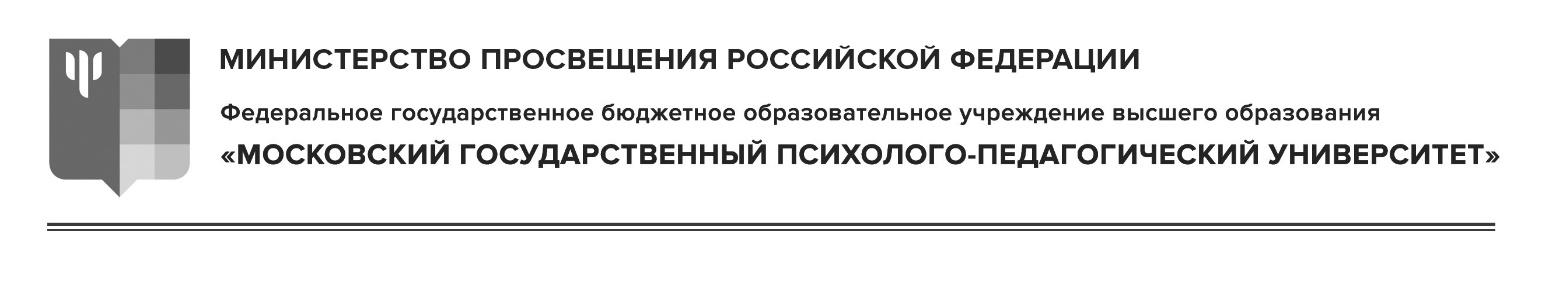 Факультет Юридическая психологияКафедра Юридическая психология и правоРАБОЧАЯ ПРОГРАММА И ФОНД ОЦЕНОЧНЫХ СРЕДСТВ ДИСЦИПЛИНЫЭТИКА И ОРГАНИЗАЦИЯ ПРОФЕССИОНАЛЬНОЙ ДЕЯТЕЛЬНОСТИ ПСИХОЛОГА(открытая часть)Уровень высшего образования: магистратураНаправление (специальность): 37.04.01 ПсихологияНаправленность ОПОП ВО: Когнитивная психология	Квалификация выпускника: магистрФорма обучения: очнаяУчебный план: 2021 года приёмаДисциплина в структуре ОПОП ВО: Блок 1 «Дисциплины (модули)» обязательная частьТип дисциплины: обязательнаяМодуль №3 Б1.О.03 Профессиональное взаимодействиеНаличие курсовой: нетМосква, 2021Рабочая программа и фонд оценочных средств дисциплины «Этика и организация профессиональной деятельности психолога» (открытая часть) /сост. Богданович Н. В., Делибалт В. В. – Москва: ФГБОУ ВО МГППУ, 2021. – 23 с.Составители (разработчики):Рецензент (внешний): Чибисова Марина Юрьевна, кандидат психологических наук, доцент кафедры социальной педагогики и психологии Института педагогики и психологии ФГБОУ ВО МПГУРецензент (внутренний): Чернушевич Владимир Анатольевич, доцент кафедры «Юридическая психология и право» МГППУРабочая программам и фонд оценочных средств дисциплины (открытая часть) рассмотрены и одобрены на заседании кафедры «Юридическая психология и право».Заведующий кафедрой ______________________ / Чиркина Р.В./СОГЛАСОВАНО:Фундаментальная библиотека 
ФГБОУ ВО МГППУ, ____________________ /______________________/ ____.____ 2021ПРИНЯТА и ЗАРЕГИСТРИРОВАНА в Репозитории программ высшего образования ФГБОУ ВО МГППУ на правах электронного учебно-методического изданияРег. № ______________________________, ОГЛАВЛЕНИЕАННОТАЦИЯДисциплина Б1.О.03.01 «Этика и организация профессиональной деятельности психолога» Блока 1 «Дисциплины (модули)» основной профессиональной образовательной программы высшего образования направления подготовки 37.04.01 Психология (направленность программы «Когнитивная психология») реализуется в модуле №3 Б1.О.03 «Профессиональное взаимодействие» и составлена с учётом Федерального государственного образовательного стандарта высшего образования 37.04.01 Психология, утвержденного приказом Министерства образования и науки Российской Федерации от 29.07.2020 года № 841 и профессиональных стандартов: 01.002 «Педагог-психолог (психолог в сфере образования)», утвержденного приказом Министерства труда и социальной защиты Российской Федерации от 24 июля 2015 года № 514н (рег. № 38575 от 18 августа 2015 года), 03.008 «Психолог в социальной сфере», утвержденного приказом Министерства труда и социальной защиты Российской Федерации от 18 ноября 2013 года № 682н (рег. № 30840 25 декабря 2013 года).Дисциплина Б1.О.03.01 «Этика и организация профессиональной деятельности психолога» относится к обязательной части Блока 1 «Дисциплины (модули)».Цель дисциплины состоит в рефлексивном сопровождении профессиональной деятельности слушателей, а также интеграцию теоретических знаний с прикладными и практическими навыками.Задачи дисциплины:-   Сформировать этические принципы и навыки их применения профессиональной деятельности-  Помочь осознать свою профессиональную позицию как основу деятельности психолога-     Познакомить с мониторингом среды и технологиями определения цели, задач и направления деятельности психологической службы-   Развить навыки комплексно планировать и осуществлять цикл деятельности психолога в рамках реализации основных направлений психологической службы: психологическое сопровождение, психопрофилактика, психосоциальная реабилитация.-      Осознавать границы профессиональной компетенции и поддерживать эффективное взаимодействие с коллегами, специалистами смежных профессий.За дисциплиной закреплены компетенции:·  УК-3 Способен организовывать и руководить работой команды, вырабатывая командную стратегию для достижения поставленной цели.·   УК-6 Способен определять и реализовывать приоритеты собственной деятельности и способы ее совершенствования на основе самооценки.·  ОПК-5 Способен разрабатывать и реализовывать научно обоснованные программы вмешательства профилактического, развивающего, коррекционного или реабилитационного характера для решения конкретной психологической проблемы отдельных лиц, групп и (или) организаций;· ОПК-6 Способен разрабатывать и реализовывать комплексные программы предоставления психологических услуг по индивидуальному, семейному и групповому психологическому консультированию в соответствии с потребностями и целями клиента;· ОПК-9 Способен выполнять основные функции управления психологической практикой.Общая трудоемкость дисциплины Б1.О.03.01 «Этика и организация профессиональной деятельности психолога» по Учебному плану составляет 3 зачётные единицы (108 часов), период обучения – 3 семестр, продолжительность обучения – один семестр.Входной контроль: не предусмотрен.Выходной контроль: не предусмотрен.Промежуточная аттестация проводится в форме экзамена.Экзамен по дисциплине Б1.О.03.01 «Этика и организация профессиональной деятельности психолога» может проводится в традиционной форме. ОБЩАЯ ИНФОРМАЦИЯ О ДИСЦИПЛИНЕСокращенияГК – групповая консультацияД: – дополнительное учебно-методическое обеспечение (дополнительная литература)ДЕ – дидактическая единицаДОК – дополнительная общекультурные компетенцииДОПК –дополнительная общепрофессиональная компетенцияДПК – дополнительная профессиональная компетенцияЗач. Ед. – зачетная единица (1 зачетная единица равна 36 академическим часам)ИР – индивидуальная работа с обучающимисяКоР – контрольная работаЛ – лекцияЛР – лабораторная работаО: – основное учебно-методическое обеспечение (основная литература)ОК – общекультурная компетенцияОПК – общепрофессиональная компетенцияОПОП ВО – основная профессиональная образовательная программа высшего образованияП: – периодические издания из числа учебно-методического обеспеченияПЗ – практическое занятиеПК – профессиональная компетенцияРПД – рабочая программа дисциплиныС – семинарСР – самостоятельная работа обучающегосяСПР - самостоятельная работа обучающегося под руководством преподавателяФГОС ВО – федеральный государственный образовательный стандарт высшего образованияФГБОУ ВО МГППУ – Федеральное государственное образовательное учреждение высшего образования «Московский государственный психолого-педагогический университет»Э: – электронные ресурсы и базы из числа учебно-методического обеспечения.Цели и задачиЦель дисциплины – рефлексивном сопровождении профессиональной деятельности слушателей, а также интеграцию теоретических знаний с прикладными и практическими навыками.Задачи дисциплины:-   Сформировать этические принципы и навыки их применения профессиональной деятельности-  Помочь осознать свою профессиональную позицию как основу деятельности психолога-     Познакомить с мониторингом среды и технологиями определения цели, задач и направления деятельности психологической службы-   Развить навыки комплексно планировать и осуществлять цикл деятельности психолога в рамках реализации основных направлений психологической службы: психологическое сопровождение, психопрофилактика, психосоциальная реабилитация.-      Осознавать границы профессиональной компетенции и поддерживать эффективное взаимодействие с коллегами, специалистами смежных профессий.Место дисциплины в структуре ОПОП ВОДисциплина Б1.О.03.01 «Этика и организация профессиональной деятельности психолога» в структуре основной профессиональной образовательной программы высшего образования (далее – ОПОП ВО) по 37.04.01 Психология (направленность программы «Когнитивная психология») относится к обязательной части Блока 1 «Дисциплины (модули)» учебного плана и реализуется в объеме модуля №3 Б1.О.03 «Профессиональное взаимодействие».Место дисциплины в структуре ОПОП ВО определено с учетом Федерального государственного образовательного стандарта высшего образования 37.04.01 Психология, утвержденного приказом Министерства образования и науки Российской Федерации от 29.07.2020 года № 841 и профессиональных стандартов: 01.002 «Педагог-психолог (психолог в сфере образования)», утвержденного приказом Министерства труда и социальной защиты Российской Федерации от 24 июля 2015 года № 514н (рег. № 38575 от 18 августа 2015 года), 03.008 «Психолог в социальной сфере», утвержденного приказом Министерства труда и социальной защиты Российской Федерации от 18 ноября 2013 года № 682н (рег. № 30840 25 декабря 2013 года)Входные требованияДисциплина Б1.О.03.01 «Этика и организация профессиональной деятельности психолога»  не предусматривает наличие к обучающимся входных требований в части базовых знаний, умений и компетенций.Выходные требованияВыходные требования к результатам освоения дисциплины обучающимся определяются компетенциями, закрепленными за дисциплиной учебным планом соответствующей ОПОП ВО, а также универсальными компетенциями (в соответствии с ОПОП ВО), сформулированными с учётом целей и задач реализуемой ОПОП ВО, профессиональных стандартов: 01.002 «Педагог-психолог (психолог в сфере образования)», утвержденного приказом Министерства труда и социальной защиты Российской Федерации от 24 июля 2015 года № 514н (рег. № 38575 от 18 августа 2015 года), 03.008 «Психолог в социальной сфере», утвержденного приказом Министерства труда и социальной защиты Российской Федерации от 18 ноября 2013 года № 682н (рег. № 30840 25 декабря 2013 года).Образовательные результаты освоения дисциплины обучающимся, представлены в таблице 1.Оценка освоения содержания дисциплины и закрепленных за ней компетенций в рамках промежуточной аттестаций осуществляется в форме экзамена. Экзамен по дисциплине Б1.О.03.01 «Этика и организация профессиональной деятельности психолога» проводится как в традиционной форме. Таблица 1 – Компетенции, степень их реализации в дисциплине и образовательные результаты освоения компетенций обучающимисяСТРУКТУРА И СОДЕРЖАНИЕ ДИСЦИПЛИНЫ2.1.	Структура и трудоемкость дисциплиныСтруктура и трудоёмкость дисциплины по видам учебных занятий и разделам представлена в таблицах 2 и 3. Таблица 2 – Структура и трудоёмкость дисциплины по видам учебных занятий* в том числе практическая подготовка.Таблица 3 – Трудоёмкость дисциплины по разделам с распределением по видам учебных занятий по семестру * в том числе практическая подготовка.2.2.	Содержание дисциплиныСодержание дисциплины по разделам представлено в таблице 4. Таблица 4 – Содержание дисциплины по разделамКроме того, в рамках текущего контроля предусмотрен рубежный контроль знаний на контрольной неделе семестра.Тематический план лекционных занятийТематический план лекционных занятий представлен в таблице 5.3.Таблица 5.3 – Темы и трудоемкость лекционных занятийТематический план практических занятийТематический план практических занятий представлен в таблице 5.3.Таблица 5.3 – Темы и трудоемкость практических занятийУЧЕБНО-МЕТОДИЧЕСКОЕ И ИНФОРМАЦИОННОЕ ОБЕСПЕЧЕНИЕ ДИСЦИПЛИНЫОсновная и дополнительная литература, периодические издания, электронные ресурсы и базы данных, рекомендуемые для освоения дисциплины, указанные в приложении 1.  МАТЕРИАЛЬНО-ТЕХНИЧЕСКОЕ И ПРОГРАММНОЕ ОБЕСПЕЧЕНИЕ ДИСЦИПЛИНЫМатериально-техническое обеспечение учебного процесса по дисциплине определено нормативными требованиями, регламентируемыми приказом Министерства образования и науки РФ №986 от 4 октября 2010 г. «Об утверждении федеральных требований к образова­тельным учреждениям в части минимальной оснащенности учебного процесса и оборудования учебных помещений», Федеральным государственным образовательным стандартом по направлению подготовки 37.04.01 Психология, утвержденного приказом Министерства образования и науки Российской Федерации от 29.07.2020 года № 841.Для проведения всех видов учебных занятий по дисциплине и обеспечения интерактивных методов обучения, необходимы:Столы, стулья (на группу по количеству посадочных мест с возможностью расстановки для круглых столов, дискуссий, прочее; доска интерактивная с рабочим местом (мультимедийный проектор с экраном и рабочим местом); ПК в аудитории с аудиоколонками, желателен доступ в Интернет. Для реализации дисциплины требуется следующее лицензионное программное обеспечение: пакет Microsoft Office, включающий Word и PowerPoint, Adobe Acrobat Reader, DjVu Reader иди WinDjView, установленные на аудиторные ПК браузеры для доступа к сети Интернет (в т.ч. для доступа к электронно-образовательной среде и электронным ресурсам МГППУ, Cisco Webex Meetings, Zoom (и другие виды конференц-связи).В соответствие с требованиям ФГОС ВО при реализации настоящей дисциплины ОПОП ВО необходимо также учитывать образовательные потребности обучающихся с ограниченными возможностями здоровья, обеспечивать условия для их эффективной реализации, а также возможности беспрепятственного доступа обучающихся с ограниченными возможностями здоровья к объектам инфраструктуры образовательного учреждения.ТЕКУЩАЯ И ПРОМЕЖУТОЧНАЯ АТТЕСТАЦИЯ. ФОНД ОЦЕНОЧНЫХ СРЕДСТВ (ОТКРЫТАЯ ЧАСТЬ)5.1. Текущая аттестация. Фонд оценочных средств образовательных результатовТекущая аттестация обучающихся по дисциплине является обязательной и проводится в соответствии с Федеральным законом от 29.12.2012 № 273-ФЗ «Об образовании в Российской Федерации» (с изменениями и дополнениями), Уставом ФГБОУ ВО МГППУ, Положением о текущей аттестации ФГБОУ ВО МГППУ. Текущая аттестация по дисциплине осуществляется преподавателем, ведущим учебные занятия (практические). Текущая аттестация по дисциплине осуществляется по индивидуальным и групповым, контрольным и практическим работам (заданиям), ответам на вопросы на занятиях, активность, своевременность выполнения различных видов заданий, посещаемость всех видов занятий по аттестуемой дисциплине;степень усвоения теоретических знаний по дисциплине;уровень овладения практическими умениями и навыками по всем видам учебной работы, предусмотренными настоящей программой;результаты самостоятельной работы.Кроме того, оценивание обучающегося в рамках текущей аттестации проводится на контрольной неделе. Контрольная неделя проводится 1 раз в семестр: в середине осенне-зимнего и зимне-осеннего семестров (осенне-зимний семестр - 4 неделя октября - 1 неделя ноября; весенне-летний семестр - 4 неделя марта - 1 неделя апреля). Контролю подлежат все дисциплины текущего семестра. Назначение контрольной недели осуществляется распоряжением проректора по профессиональному образованию. Оценка за Рубежное тестирование носит комплексный характер и отражает достижения обучающегося по основным компонентам учебного процесса за текущий период. Оценивание осуществляется по четырёх балльной системе с выставлением оценок в ведомости: «отлично» - 5. «хорошо» - 4, «удовлетворительно» - 3, «неудовлетворительно» 2, а также балльно-рейтинговой оценки.Результаты контрольной недели оформляются преподавателем в ведомости Рубежного контроля по установленной форме (Приложение I).Фонд оценочных средств (ФОС) образовательных результатов по дисциплине, используемый преподавателем по дисциплине (методы контроля и оценочные средства) предоставлен в форме Паспорта ФОС по дисциплине (таблица 6).Таблица 6 – Паспорт фонда оценочных средств дисциплины*средства оценки результатов практической подготовки обучающегося.Выходной контроль проводится перед промежуточной аттестацией в форме: контрольной работы.Примечание: 1. Количество мероприятий рубежного контроля по текущей аттестации планируется не менее 1.2. Рекомендуется планирование письменных работ в качестве рубежного контроля и на промежуточной аттестации. 3. Количество вариантов должно соответствовать нормативному числу студентов в группе с – 25 человек 4. Методы и средства оценки образовательных результатов, указанные в таблице 6 могут быть заменены преподавателем на другие, исходя из специфики контингента обучающихся, в том числе их образовательного уровня, а также целей и задач ОПОП ВО.Фонд оценочных средств по самостоятельной работе обучающихся и содержанию лекционных занятийФонд оценочных средств в форме вопросов для самоконтроля по самостоятельной работе и содержанию лекционных занятий обучающихся представлен в таблице 7.Таблица 7 – Фонд оценочных средств по самостоятельной работе обучающихся и содержанию лекционных занятий (открытая часть)Примечание: * указываются учебно-методические и информационные ресурсы из пункта 3 «Учебно-методическое и информационное обеспечение дисциплины» настоящей программы с указанием типа ресурса (О:-основная литература, Д:-дополнительная литература, П:- периодические издания, Э:- электронные ресурсы и базы; в скобках - порядковый номер по списку).Фонд оценочных средств по содержанию практических занятийФонд оценочных средств по содержанию практических занятий представлен в таблице 8.2.Таблица 8.2 – Фонд оценочных средств по содержанию практических занятий*в том числе средства оценка результатов практической подготовки обучающегося.Промежуточная аттестация. Фонд оценочных средств и критерии оцениванияПромежуточная аттестация обучающихся по дисциплине является обязательной и проводится в соответствии с Федеральным законом от 29.12.2012 № 273-ФЗ «Об образовании в Российской Федерации» (с изменениями и дополнениями), Уставом ФГБОУ ВО МГППУ и локальными нормативными актами ФГБОУ ВО МГППУ. Промежуточная аттестация по дисциплине осуществляется ведущим преподавателем (ведущим практические занятия).Объектами оценивания выступают:ответ на экзамене;учебная работа и учебная дисциплина обучающегося на занятиях и результаты самостоятельной работы.Вопросы для экзамена (самоконтроль)(примерные )Основные аспекты профессиональной позицииНаправления профессиональной деятельности психолога: общее и спецификаВиды профессиональной деятельности психологаКонсилиум как вид деятельности психолога, обеспечивающий межведомственное взаимодействиеДиспетчерская деятельность как вид деятельности психолога, обеспечивающий межведомственное взаимодействиеСтруктура психологической службы: основные подходыПрофессиональные стандарты как основа профессиональной деятельности психолога. Психопрофилактика: основные требования по реализации данного направления Психологическое сопровождение: требования по реализации данного направленияПсихосоциальная реабилитация: требования по реализации данного направленияВзаимодействие психолога со специалистами-смежниками и администрациейКонцепция психологической службы: технология определения цели и требования к задачамКонцепция психологической службы: технология определения направления деятельности Цикл профессиональной деятельности психолога как основа планированияОсновные формы ведения документации и их функции в деятельности психологаМониторинг развития организацииНормативно-правовые основы профессиональной деятельности психологаПланирование профессиональной деятельности (запросы основные виды планов)Основные виды документоведенияМатериально-техническое и методическое обеспечение психологической службыОценка эффективности собственной деятельностиЭтические основы профессиональной деятельности психолога: принцип конфеденциальности и его границыЭтические основы профессиональной деятельности психолога: принцип компетентностиЭтические основы профессиональной деятельности психолога: принцип профессиональных отношений (уважения, безоценочности и т.д.)Этические основы профессиональной деятельности психолога: принцип честностиКритерии оценки образовательных результатов обучающихся по дисциплинеОценивание обучающегося на промежуточной аттестации в форме зачета осуществляется в соответствии с критериями, представленными в таблице 9.1. и носит балльный характер.Таблица 9.1. Критерии оценки образовательных результатов обучающихся на зачёте по дисциплинеКОНТРОЛЬ В ФОРМЕ ТЕСТИРОВАНИЯРубежный контрольРубежный контроль проводится по завершении изучения раздела дисциплины, и позволяет определить качество освоения обучающимся учебного материала по данному разделу.Рубежный контроль успеваемости является обязательным и осуществляется преподавателями, ведущим учебные занятия по дисциплине. Перечень домашних заданийДомашнее задание №1 (Раздел 1)Практическое занятие 1 (только для отсутствующих на практических занятиях):Просмотр художественного фильма "Целитель Адамс"  и напишите аналитическое эссе по фильму по компонентам профессиональной позиции (отношение к клиенту и его окружению; к самому себе как к профессионалу и как к человеку; к коллегам и смежникам; к администрации; к своей профессиональной деятельности; к психологии как к науке; к системе (ведомству), в рамках которой происходит деятельность специалиста). В качестве заключения необходимо написать по данным компонентам профессиональную позицию психолога.Критерии успешного написания эссе № 1Наличие выполненного задания. Содержательное раскрытие всех аспектов позиции главного героя и психолога.Домашнее задание №2 (Раздел 1)Практическое занятие 2 (только для отсутствующих на практических занятиях):Сделать таблицу с определением основных видов деятельности психолога (психологическая профилактика, психологическая реабилитация, психологическое сопровождение, психодиагностика, психокоррекция, развивающая деятельность, психологическое консультирование, психотерапия, психологическое просвещение, психологическая экспертиза, психогигиена, социально-диспетчерская деятельность, методическая, научная, преподавание психологии) 3 авторов (с указанием ФИО и источников) плюс дать собственное. Заполнить одну строчку перспективного плана, применив технологию «Цикл деятельности». Обратите внимание: в презентации по лекции 5 описываются алгоритмы создания перспективного плана (см. презентацию).Критерии успешного выполнения задания № 2Наличие выполненного задания. Содержательное раскрытие специфики каждого вида деятельности. Требования к перспективному плану соблюдены.Домашнее задание №3 (Раздел 1)Практическое занятие 3 (только для отсутствующих на практических занятиях): Необходимо сделать анализ кодекса (из предложенного списка), сравнив его с кодексом РПО 2012 года (постатейно). В конце обязательно отразить специфику выбранного Вами кодекса.Критерии успешного выполнения задания № 3Наличие выполненного задания. Содержательное раскрытие сходства и специфики этического кодекса.МЕТОДИЧЕСКИЕ УКАЗАНИЯ ОБУЧАЮЩИМСЯОрганизация образовательного процесса по дисциплинеОбразовательный процесс по дисциплине организован в форме учебных занятий (контактная работа (аудиторной и внеаудиторной) обучающихся с преподавателем и самостоятельная работа обучающихся). Учебные занятия представлены следующими видами, включая учебные занятия, направленные на практическую подготовку обучающихся и проведение текущего контроля успеваемости: практические занятия;групповые консультации;контрольную работу;индивидуальные консультации и иные учебные занятия, предусматривающие индивидуальную работу преподавателя с обучающимся;самостоятельная работа обучающихся;самостоятельная работа обучающихся под руководством преподавателя;занятия иных видов.На учебных занятиях обучающиеся выполняют запланированные настоящей программой отдельные виды учебных работ в том числе отдельных элементов работ, связанных с будущей профессиональной деятельностью (см. таблицу 6). Учебное задание (работа) считается выполненным, если оно оценено преподавателем положительно.В рамках самостоятельной работы обучающиеся осуществляют теоретическое изучение дисциплины с учётом лекционного материала (тематический план представлен в таблице 5.1), готовятся к практическим занятиям (см. таблица 5.2, 5.3, 5.4), выполняют домашнее задания, осуществляют подготовку к зачету.Содержание дисциплины, виды, темы учебных занятий и форм контрольных мероприятий дисциплины представлены в разделах 2.2. и 5.1. настоящей программы.Текущая аттестация по дисциплине. Оценивание обучающегося на занятиях по дисциплине осуществляется в соответствии с локальными нормативными актами ФГБОУ ВО МГППУ. По итогам текущей аттестации, ведущий преподаватель (ведущий практических занятий) осуществляет допуск обучающегося к промежуточной аттестации.Допуск к промежуточной аттестации по дисциплине. Обучающийся допускается к промежуточной аттестации по дисциплине в случае выполнения им всех заданий и мероприятий, предусмотренных настоящей программой дисциплины в полном объеме. Преподаватель имеет право изменять количество и содержание заданий, выдаваемых обучающимся (обучающемуся). Количество заданий не должно быть меньше численного состава студенческой группы. Допуск обучающегося к промежуточной аттестации по дисциплине осуществляет ведущий преподаватель (ведущий практических занятий).Обучающийся, имеющий учебные задолженности (пропуски учебных занятий, не выполнивший успешно задания(е)) обязан отработать их в полном объеме.Отработка учебных задолженностей по дисциплине. В случае наличия учебной задолженности по дисциплине, обучающийся отрабатывает пропущенные занятия и выполняет запланированные и выданные преподавателем задания. Отработка проводится в период семестрового обучения или в период сессии согласно графику (расписанию) консультаций преподавателя.  Обучающийся, пропустивший практическое занятие, отрабатывает его в форме реферативного конспекта соответствующего раздела учебной и монографической литературы (основной и дополнительной) по рассматриваемым на практическом занятии вопросам в соответствии с настоящей программой (таблица 5.2, 6, 8.1) или в форме, предложенной преподавателем. Кроме того, выполняет все учебные задания. Учебное задание считается выполненным, если оно оценено преподавателем положительно.Обучающийся, пропустивший практическое занятие, отрабатывает занятие в форме, предлагаемой преподавателем (таблица 5.2, 6, 8.1) и в строго назначаемое преподавателем время (см. домашние задания №№ 1,2,3).Учебное задание считается выполненным, если оно оценено преподавателем положительно. Промежуточная аттестация по дисциплине. В качестве формы итогового контроля промежуточной аттестации дисциплины Б1.О.03.01 «Этика и организация профессиональной деятельности психолога» определен зачёт. Экзамен по дисциплине Б1.О.03.01	 «Этика и организация профессиональной деятельности психолога» проводится в традиционной форме. Формат проведения экзамена с оценкой возможен как очно, так и с использованием дистанционных образовательных технологий и информационно-коммуникативных технологий.Промежуточная аттестация обучающихся осуществляется в соответствии локальными нормативными актами ФГБОУ ВО МГППУ.Оценка знаний обучающегося оценивается по критериям, представленным в пункте 5.2.2. настоящей программы.Методические рекомендации обучающимся по изучению дисциплиныДля успешного обучения обучающийся должен готовиться к лекции, которая является важнейшей формой организации учебного процесса. Подготовка к лекции заключается в следующем:внимательно прочитайте материал предыдущей лекции,выясните тему предстоящей лекции (по тематическому плану, по информации лектора),ознакомьтесь с учебным материалом по учебнику и учебным пособиям,постарайтесь определить место изучаемой темы в своей профессиональной подготовке,запишите возможные вопросы, которые вы зададите лектору на лекции.Подготовка к практическим занятиям:внимательно прочитайте материал лекций, относящихся к данному практическому занятию, ознакомьтесь с учебным материалом по учебнику и учебным пособиям,выпишите основные термины, обратите внимание на учебную информацию по практической подготовке, представленную на лекции / семинарском занятия. Она будет необходима для последующего выполнения отдельных элементов работ, связанных с будущей профессиональной деятельностью и направленных на формирование, закрепление, развитие практических навыков и компетенций по профилю вашей программы подготовки,  ответьте на контрольные вопросы по семинарским занятиям, готовьтесь дать развернутый ответ на каждый из вопросов,определите, какие учебные элементы остались для вас неясными и постарайтесь получить на них ответ заранее (до семинарского занятия) во время текущих консультаций преподавателя,выполните домашнее задание.Учтите, что:готовиться можно индивидуально, парами или в составе малой группы (последние являются эффективными формами работы);рабочая программа дисциплины в части целей, перечню знаний, умений, терминов и учебных вопросов может быть использована вами в качестве ориентира в организации обучения.Подготовка к экзамену. К экзамену необходимо готовится целенаправленно, регулярно, систематически и с первых дней обучения по данной дисциплине. Попытки освоить дисциплину в период зачётно-экзаменационной сессии, как правило, показывают не удовлетворительные результаты.В самом начале учебного курса познакомьтесь с рабочей программой дисциплины и другой учебно-методической документацией, включающими:перечень знаний и умений, которыми обучающийся должен владеть;тематические планы практических занятий;контрольные мероприятия;учебники, учебные пособия, а также электронные ресурсы;перечень экзаменационных вопросов. Систематическое выполнение учебной работы на практических занятиях позволит успешно освоить дисциплину, сформировать, закрепить, развить практические навыки и компетенции по профилю вашей программы подготовки и создать хорошую базу для сдачи экзамена.Образовательные технологииПри организации обучения предполагается широкое использование образовательных технологий из числа активных и интерактивных форм, а именно:Проблемное обучение;Эвристическая лекция;Тематическая дискуссия (дебаты), в том числе в форме круглого стола, мозгового штурма (мозговой атаки);Просмотр и обсуждение фильма по определенным критериям;Игровое проектирование (деловая игра);Анализ и разбор конкретных ситуаций.Для наилучшего усвоения студентам предлагается на собственном опыте применить знания, полученные в ходе лекционных занятий: применить предложенные технологии организации профессиональной деятельности и решить этические ситуации с использованием существующих этических кодексов. Приложение: Рецензии. Приложение 1УЧЕБНО-МЕТОДИЧЕСКОЕ И ИНФОРМАЦИОННОЕ ОБЕСПЕЧЕНИЕ ДИСЦИПЛИНЫ1.  Основная литература (из каталога библиотеки, не более 4 источников)Болотова, А.К. Настольная книга практикующего психолога [Электронный ресурс] : практическое пособие / А.К. Болотова. – 2-е изд., испр. и доп. – Москва : Юрайт, 2020. – 341 с. – (Профессиональная практика). – ***. – URL: https://urait.ru/bcode/451456 (дата обращения: 17.08.2021).Нестерова, А.А. Профессиональная этика психолога [Электронный ресурс] : учебник и практикум для академического бакалавриата / А.А. Нестерова, Т.Ф. Суслова. – Москва : Юрайт, 2019. – 356 с. – (Бакалавр. Академический курс). – * ; ***. – URL: https://urait.ru/bcode/433216 (дата обращения: 17.08.2021). Хухлаева, О.В. Психологическая служба в образовании. Школьный психолог [Электронный ресурс] : учебное пособие для бакалавриата, специалитета и магистратуры / О.В. Хухлаева. – Москва : Юрайт, 2019. – 353 с. – * ; ***. – URL: https://urait.ru/bcode/441144 (дата обращения: 17.08.2021). Дебольский, М.Г. Моделирование психологической службы как технология развития компетенций юридических психологов [Электронный ресурс] / М.Г. Дебольский, Н.В. Богданович // Преступление, наказание, исправление : IV Международный пенитенциарный форум : сборник тезисов выступлений и докладов участников. – Рязань : Академия ФСИН России, 2019. – Т. 7. – С. 184–188. – URL: https://www.elibrary.ru/item.asp?id=41559477 (дата обращения: 17.08.2021). 2.  Дополнительная литература Алехина, С.В. Межведомственное взаимодействие как механизм развития психологической службы в образовании [Электронный ресурс] / С.В. Алехина, Л.П. Фальковская // Психолого-педагогические исследования. – 2017. – Том 9, № 3. – С. 116–128. – ***. – URL: http://psyjournals.ru/psyedu_ru/2017/n3/Alekhina_Falkovskaya.shtml (дата обращения: 17.08.2021).Алехина, С.В. Мониторинг как вид профессиональной деятельности педагога-психолога [Электронный ресурс] / С.В. Алехина, М.Р. Битянова // Вестник практической психологии образования. – 2009. – № 4. – С. 66–73. – ** ; ***. – URL: http://psyjournals.ru/vestnik_psyobr/2009/n4/27746.shtml (дата обращения: 17.08.2021).Богданович, Н.В. Анализ основных профессиональных стандартов, предполагающих работу психологов в трудных жизненных и юридически значимых ситуациях [Электронный ресурс] // Психология и право. – 2016. – Том 6, № 2. – С. 1–12. – ***. – URL: http://psyjournals.ru/psyandlaw/2016/n2/81663.shtml (дата обращения: 17.08.2021).Богданович, Н.В. К вопросу обоснования модели профессиональной деятельности [Электронный ресурс] / Н.В. Богданович, В.В. Делибалт, А.В. Дегтярев // Психологическая наука и образование PSYEDU.ru – 2012. – № 2. – ***. – URL: http://psyjournals.ru/psyedu_ru/2012/n2/53517.shtml (дата обращения: 17.08.2021).Богданович, Н.В. К проблеме психологического определения понятия «Юридически значимые ситуации» [Электронный ресурс] / Н.В. Богданович, В.В. Делибалт, А.В. Дегтярев // Психология и право. – 2015. – Том 5, № 3. – С. 29–36. – ***. – URL: http://psyjournals.ru/psyandlaw/2015/n3/Bogdanovich_Delibalt_Degtyarev.shtml (дата обращения: 17.08.2021).Делибалт, В.В. Психосоциальная реабилитация несовершеннолетних, попавших в юридически значимые ситуации, как задача культурно-исторической психологии [Электронный ресурс] / В.В. Делибалт, Н.В. Богданович // Культурно-историческая психология. – 2017. – Том 13, № 3. – С. 41–50. – ** ; ***. – URL: http://psyjournals.ru/kip/2017/n3/Delibalt_Bogdanovich.shtml (дата обращения: 17.08.2021).Истратова, О.Н. Нормативно-правовая документация практического психолога / О.Н. Истратова, Л.В. Посошенко. – Ростов-на-Дону : Феникс, 2008. – 316 с. –**.Итоги и перспективы реализации важнейших положений Национальной стратегии действий в интересах детей на 2012–2017 годы [Электронный ресурс] : сборник материалов конференции. – Москва, Московский государственный психолого-педагогический университет, 2015. – 134 с. – ***. – URL: https://psyjournals.ru/national_strategy/index.shtml (дата обращения: 17.08.2021).Пряжников, Н.С. Этические проблемы психологии [Электронный ресурс] : учебно-методическое пособие / Н.С. Пряжников. – 2-е издание, стереотипное. – Москва : МПСИ ; Воронеж : МОДЭК, 2004. – 488 с. – (Библиотека психолога). – ** ; ***. – URL: http://www.psychlib.ru/inc/absid.php?absid=23241 (дата обращения: 17.08.2021).3. Периодические издания Психология и право [Электронный ресурс]. – ***. – URL: http://psyjournals.ru/psyandlaw (дата обращения: 17.08.2021).4. Электронные ресурсы и базыScienceDirect [Электронный ресурс]. – ***. – URL: http://www.sciencedirect.com (дата обращения: 17.08.2021).КонсультантПлюс [Электронный ресурс] : надежная правовая поддержка. – URL: http://www.consultant.ru/ (дата обращения: 17.08.2021). PsyJournals.ru [Электронный ресурс] : портал психологических изданий. – ***. – URL: http://psyjournals.ru/ (дата обращения: 17.08.2021).Федерация психологов образования России [Электронный ресурс] : информационно-аналитический портал. – URL: http://www.rospsy.ru/ (дата обращения: 22.02.2021).Центр защиты прав и интересов детей [Электронный ресурс] : федеральное государственное бюджетное учреждение. – URL: http://fcprc.ru/ (дата обращения: 17.08.2021).Этический кодекс психолога [Электронный ресурс] // Российское психологическое общество. Официальный сайт профессиональной корпорации психологов России. – URL: http://xn--n1abc.xn--p1ai/rpo/documentation/ethics.php  (дата обращения: 17.08.2021).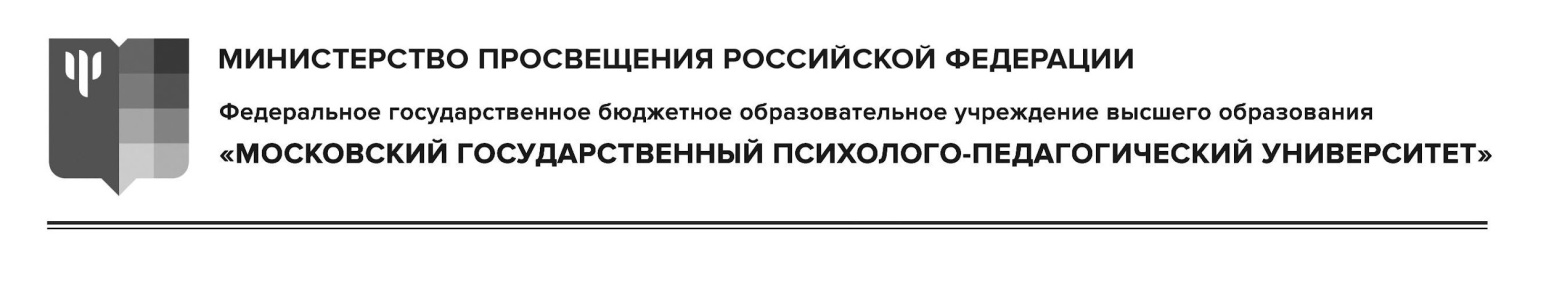 Факультет Юридическая психологияКафедра Юридическая психология и правоФОНД ОЦЕНОЧНЫХ СРЕДСТВ ДИСЦИПЛИНЫЭТИКА И ОРГАНИЗАЦИЯ ПРОФЕССИОНАЛЬНОЙ ДЕЯТЕЛЬНОСТИ ПСИХОЛОГА(закрытая часть)Документ подготовлен к рабочей программе и фонду оценочных средств дисциплины (открытая часть), зарегистрированным и внесенным в Репозиторий программ высшего образования ФГБОУ ВО МГППУ на правах электронного учебно-методического издания отделом по учебной работе с регистрационным номером №____________Москва, 2021Фонд оценочных средств дисциплины (закрытая часть) Этика и организация профессиональной деятельности психолога /сост. Богданович Н. В., Делибалт В. В. – Москва: ФГБОУ ВО МГППУ, 2022. – 7 с.Составители (разработчики):Рецензент (внешний): Чибисова Марина Юрьевна, кандидат психологических наук, доцент кафедры социальной педагогики и психологии Института педагогики и психологии ФГБОУ ВО МПГУРецензент (внутренний): Чернушевич Владимир Анатольевич, доцент кафедры «Юридическая психология и право» МГППУФонд оценочных средств дисциплины (закрытая часть) рассмотрен и одобрен на заседании кафедры «Юридическая психология и право».Заведующий кафедрой ______________________ / Чиркина Р.В./ПРИНЯТОтдел мониторинга качества профессионального образованияНачальник отдела МКПО _______________ /Л.М. Прокопьева/ ____.____ 2021 гПРИНЯТ и ЗАРЕГИСТРИРОВАН в Репозитории программ высшего образования ФГБОУ ВО МГППУ на правах электронного учебно-методического изданияРег. № ______________________________.ОГЛАВЛЕНИЕПАСПОРТ ФОНДА ОЦЕНОЧНЫХ СРЕДСТВ (ЗАКРЫТАЯ ЧАСТЬ)Уровень высшего образования: магистратураНаправление: 37.04.01 ПсихологияНаправленность ОПОП ВО: Когнитивная психологияКвалификация выпускника: магистрФорма обучения: очнаяУчебный план: 2021 года приёмаДисциплина в структуре ОПОП ВО: Блок 1 «Дисциплины (модули)» обязательная частьТип дисциплины: обязательнаяМодуль № 3 «Профессиональное взаимодействие»Структура и трудоёмкость дисциплины по видам учебных занятий и разделам представлена в таблице 1.Таблица 1 – Структура и трудоёмкость дисциплины по видам учебных занятийКомпетенции, степень их реализации в дисциплине и образовательные результаты освоения компетенций обучающимися представлены в таблице 2.Паспорт фонда оценочных средств дисциплины представлен в таблице 3.Таблица 2 – Компетенции, степень их реализации в дисциплине и образовательные результаты освоения компетенций обучающимисяТаблица 3 – Паспорт фонда оценочных средств дисциплины рубежного контроля текущей аттестации и промежуточной аттестацииПримечание: 1. Количество мероприятий рубежного контроля по текущей аттестации планируется не менее 1.2. Рекомендуется планирование письменных работ в качестве рубежного контроля и на промежуточной аттестации. 3. Количество вариантов должно соответствовать нормативному числу студентов в группе с – 25 человек 4. Вопросы к экзамену представлены в рабочей программе и фонде оценочных средств (открытая часть) дисциплиныФОНД ОЦЕНОЧНЫХ СРЕДСТВ ТЕКУЩЕЙ АТТЕСТАЦИИ (РУБЕЖНЫЙ КОНТРОЛЬ) И ПРОМЕЖУТОЧНОЙ АТТЕСТАЦИИ (ЗАКРЫТАЯ ЧАСТЬ)Рубежный контрольРубежный контроль успеваемости в форме домашних заданий (контрольные работы) по дисциплине находится в рабочей программе и фонде оценочных средств (открытая часть) содержатся в п. 5.2.Промежуточная аттестацияВопросы к зачету представлены в рабочей программе и фонде оценочных средств (открытая часть) дисциплины (п. 5.3.1).Институт иностранных языков, современных коммуникаций и управленияКафедра Философии и гуманитарных наукРАБОЧАЯ ПРОГРАММА И ФОНД ОЦЕНОЧНЫХ СРЕДСТВ ДИСЦИПЛИНЫФилософия и методология современной науки(открытая часть)Уровень высшего образования: магистратураНаправление (специальность): 37.04.01 ПсихологияНаправленность (профиль) ОПОП ВО: Когнитивная психологияКвалификация выпускника: магистрФорма обучения: очная, очнаяУчебный план: 2022 года приемаДисциплина в структуре ОПОП ВО: Блок 1 «Дисциплины (модули)», обязательная часть Тип дисциплины: обязательная Модуль № 1 «Теоретико-познавательный»Москва, 2021Рабочая программа и фонд оценочных средств дисциплины «Философия и методология современной науки» (открытая часть) / сост. С.А. Симонова. – Москва: ФГБОУ ВО МГППУ, 2022. – 32 с.Составители (разработчики):Симонова Светлана Анатольевна, доктор философских наук, доцент, профессор кафедры Философии и гуманитарных наук, МГППУРецензент (внешний): Фамилия Имя Отчество, кандидат психологических наук, доцент, должность, основное место работыРецензент (внутренний): Фамилия Имя Отчество, кандидат психологических наук, доцент, должность, основное место работыРабочая программам и фонд оценочных средств (открытая часть) дисциплины рассмотрена и одобрена на заседании кафедры Философии и гуманитарных наукЗаведующий кафедрой 	_______________ /Н.В. МихалкинСОГЛАСОВАНОФундаментальная библиотека ФГБОУ ВО МГППУ	_______________ /В.В. Пономарёва/ПРИНЯТА и ЗАРЕГИСТРИРОВАНА в Репозитории программ высшего образования ФГБОУ ВО МГППУ на правах электронного учебно-методического издания.Рег. № ______________________________.ОГЛАВЛЕНИЕАННОТАЦИЯ	41.	ОБЩАЯ ИНФОРМАЦИЯ О ДИСЦИПЛИНЕ	51.1	Сокращения	51.2	Цели и задачи	51.3	Место дисциплины в структуре ОПОП ВО	51.4	Входные требования	61.5	Выходные требования	62.	СТРУКТУРА И СОДЕРЖАНИЕ ДИСЦИПЛИНЫ	92.1.	Структура и трудоемкость дисциплины	92.2.	Содержание дисциплины	102.2.1.	Тематический план лекционных занятий	102.2.2.	Тематический план семинарских (практических) занятий	103.	УЧЕБНО-МЕТОДИЧЕСКОЕ И ИНФОРМАЦИОННОЕ ОБЕСПЕЧЕНИЕ ДИСЦИПЛИНЫ	124.	МАТЕРИАЛЬНО-ТЕХНИЧЕСКОЕ И ПРОГРАММНОЕ ОБЕСПЕЧЕНИЕ ДИСЦИПЛИНЫ	125.	ТЕКУЩАЯ И ПРОМЕЖУТОЧНАЯ АТТЕСТАЦИЯ. ФОНД ОЦЕНОЧНЫХ СРЕДСТВ (ОТКРЫТАЯ ЧАСТЬ)	135.1.	Текущая аттестация. Фонд оценочных средств образовательных результатов	135.1.1.	Фонд оценочных средств по самостоятельной работе обучающихся и содержанию лекционных занятий	155.1.2.	Фонд оценочных средств по содержанию семинарских (практических) занятий	155.2.	Промежуточная аттестация. Фонд оценочных средств и критерии оценивания	175.2.1.	Вопросы для экзамена зачета (самоконтроль)	175.2.2.	Критерии оценки образовательных результатов обучающихся по дисциплине	176.	КОНТРОЛЬ В ФОРМЕ ТЕСТИРОВАНИЯ	246.1.	Входной контроль	246.2.	Выходной контроль	247.	МЕТОДИЧЕСКИЕ УКАЗАНИЯ ОБУЧАЮЩИМСЯ	267.1.	Организация образовательного процесса по дисциплине	267.2.	Методические рекомендации обучающимся по изучению дисциплины	278.	МЕТОДИЧЕСКИЕ УКАЗАНИЯ ПРЕПОДАВАТЕЛЯМ ПО ОРГАНИЗАЦИИ ОБУЧЕНИЯ ПО ДИСЦИПЛИНЕ	298.1.	Методические указания по использованию образовательных технологий	298.2.	Методические указания по формированию компетенций	29ПРИЛОЖЕНИЕ	34АННОТАЦИЯ Дисциплина «Философия и методология современной науки» Блока 1 «Дисциплины (модули)» основной профессиональной образовательной программы высшего образования направления подготовки 37.04.01 Психология (направленность программы «Когнитивная психология») реализуется в модуле  №1 «Теоретико-познавательный» и составлена с учётом Федерального государственного образовательного стандарта высшего образования 37.04.01 Психология, утвержденного  приказом Министерства образования и науки Российской Федерации от «23» сентября 2015 г. № 1043, и профессионального стандарта «Психолог в социальной сфере», утвержденным Приказом Министерства труда и социальной защиты РФ от 18 ноября 2013 г. № 682н, зарегистрированным в Минюсте РФ 25 декабря 2013 г. Дисциплина «Философия и методология современной науки» относится к обязательной теоретико-познавательной части Блока 1.       Цель дисциплины – формирование компетенций у обучающихся, обеспечивающих способность к  формированию целостного системного представления о мире и месте человека в нем, а также утверждению в сознании и мышлении студентов  философской картины мира на основе осмысления и усвоения современного философского и научного знания.Задачи дисциплины:познакомить студентов с основами философского анализа различных видов и типов общественных отношений, связей и взаимодействий между людьми; сформировать активную гражданскую позицию, ответственность за решения профессиональных задач и общественных обязанностей;развить навыки использования онтологических, гносеологических, аксиологических, антропологических, этических подходов в познавательной и практически преобразовательной деятельности выпускника вуза.За дисциплиной закреплены компетенции: УК-1, ОПК-1.УК-1: Способен осуществлять критический анализ проблемных ситуаций на основе системного подхода, вырабатывать стратегию действийОПК-1: Способен организовывать научное исследование в сфере профессиональной деятельности на основе современной методологииОбщая трудоемкость дисциплины по Учебному плану составляет 2 з.е. (72 час.), период обучения – 1-й семестр, продолжительность обучения – один семестр.Входной контроль: не предусмотрен Рубежный  контроль: тестирование Промежуточная аттестация проводится в форме зачета с оценкой. Зачет с оценкой по дисциплине может проводиться как в традиционной форме, так и в форме тестирования, в том числе в объеме итогового контроля модуля «Модуль», в котором реализуется данная дисциплина. ОБЩАЯ ИНФОРМАЦИЯ О ДИСЦИПЛИНЕСокращенияГК – групповая консультация.Д: – дополнительное учебно-методическое обеспечение (дополнительная литература).ДЕ – дидактическая единица.ДОК – дополнительная общекультурные компетенции.ДОПК – дополнительная общепрофессиональная компетенция.ДПК – дополнительная профессиональная компетенция.З.е. – зачетная единица (1 зачетная единица равна 36 академическим часам).ИР – индивидуальная работа с обучающимися.КоР – контрольная работа.Л – лекция.ЛР – лабораторная работа.О: – основное учебно-методическое обеспечение (основная литература).ОК – общекультурная компетенция.ОПК – общепрофессиональная компетенция.ОПОП ВО – основная профессиональная образовательная программа высшего образования.П: – периодические издания из числа учебно-методического обеспечения.ПЗ – практическое занятие.ПК – профессиональная компетенция.РПД – рабочая программа дисциплины.СЗ – семинарское занятие.СР – самостоятельная работа обучающегося.СРП – самостоятельная работа обучающегося под руководством преподавателя.ФГОС ВО – федеральный государственный образовательный стандарт высшего образования.ФГБОУ ВО МГППУ – Федеральное государственное образовательное учреждение высшего образования «Московский государственный психолого-педагогический университет».Э: – электронные ресурсы и базы из числа учебно-методического обеспечения.Цели и задачиЦель дисциплины – формирование компетенций у обучающихся, обеспечивающих способность к формированию целостного системного представления о мире и месте человека в нем, а также утверждению в сознании и мышлении студентов философской картины мира на основе осмысления и усвоения современного философского и научного знания.Задачи дисциплины:познакомить студентов с основами философского анализа различных видов и типов общественных отношений, связей и взаимодействий между людьми; сформировать активную гражданскую позицию, ответственность за решения профессиональных задач и общественных обязанностей;развить навыки использования онтологических, гносеологических, аксиологических, антропологических, этических подходов в познавательной и практически преобразовательной деятельности выпускника вуза.Место дисциплины в структуре ОПОП ВОДисциплина «Философия и методология современной науки» в структуре основной профессиональной образовательной программы высшего образования (далее – ОПОП ВО) по направлению подготовки 37.04.01 Психология (направленность программы «Когнитивная психология») относится к обязательной части Блока 1 «Теоретико-познавательного модуля» учебного плана и реализуется в объеме модуля «Теоретико-познавательный модуль».Место дисциплины в структуре ОПОП ВО определено с учетом Федерального государственного образовательного стандарта высшего образования 37.04.01 Психология, утвержденного приказом Министерства образования и науки Российской Федерации № 841 от 29.07.2020 г. и Профессионального стандарта «Психолог в социальной сфере», утвержденного приказом Министерства труда и социального развития Российской Федерации № 682н от 18.11.2013 г.Входные требованияДисциплина не предусматривает наличие к обучающимся входных требований в части базовых знаний, умений и компетенций.Выходные требованияВыходные требования к результатам освоения дисциплины обучающимся определяются компетенциями, закрепленными за дисциплиной учебным планом соответствующей ОПОП ВО. Образовательные результаты освоения дисциплины обучающимся, представлены в таблице 1.1.Оценка освоения содержания дисциплины и закрепленных за ней компетенций в рамках промежуточной аттестаций осуществляется в форме зачета с оценкой. Зачет с оценкой по дисциплине может проводиться как в традиционной форме, так и в форме тестирования, в том числе в объеме итогового контроля модуля, в котором реализуется данная дисциплина. Тестирование осуществляет отдел мониторинга качества профессионального образования. Таблица 1.1. Компетенции, степень их реализации в дисциплине и образовательные результаты освоения компетенций обучающимися СТРУКТУРА И СОДЕРЖАНИЕ ДИСЦИПЛИНЫ2.1.	Структура и трудоемкость дисциплиныСтруктура и трудоемкость дисциплины по видам учебных занятий и разделам представлена в таблицах 2.1 и 2.2. Таблица 2.1. Структура и трудоемкость дисциплины по видам учебных занятий* в том числе практическая подготовка.Таблица 2.2. Трудоемкость дисциплины по разделам с распределением по видам учебных занятий по семестрам* в том числе практическая подготовка.2.2.	Содержание дисциплиныСодержание дисциплины по разделам представлено в таблице 2.3. Таблица 2.3. Содержание дисциплины по разделамКроме того, в рамках текущего контроля предусмотрен рубежный контроль знаний на контрольной неделе семестра.Тематический план лекционных занятийТематический план лекционных занятий представлен в таблице 2.4.Таблица 2.4. Темы и трудоемкость лекционных занятий* в том числе практическая подготовка: передача обучающимся учебной информации, необходимой для последующего выполнения работ, связанных с будущей профессиональной деятельностью.Тематический план семинарских (практических) занятийТематический план семинарских занятий представлен в таблице 2.5.Таблица 2.5. Темы и трудоемкость семинарских занятий* в том числе практическая подготовка: участие обучающихся в выполнении отдельных элементов работ, связанных с будущей профессиональной деятельностью и направленных на формирование, закрепление, развитие практических навыков и компетенций по профилю образовательной программы.УЧЕБНО-МЕТОДИЧЕСКОЕ И ИНФОРМАЦИОННОЕ ОБЕСПЕЧЕНИЕ ДИСЦИПЛИНЫОсновная и дополнительная литература, периодические издания, электронные ресурсы и базы данных, рекомендуемые для освоения дисциплины, указанны в Приложении 1.МАТЕРИАЛЬНО-ТЕХНИЧЕСКОЕ И ПРОГРАММНОЕ ОБЕСПЕЧЕНИЕ ДИСЦИПЛИНЫМатериально-техническое обеспечение учебного процесса по дисциплине определено нормативными требованиями, регламентируемыми приказом Министерства образования и науки РФ от 04.10.2010 г. № 986 «Об утверждении федеральных требований к образовательным учреждениям в части минимальной оснащенности учебного процесса и оборудования учебных помещений», а также действующим Федеральным государственным образовательным стандартом.Для проведения всех видов учебных занятий по дисциплине и обеспечения интерактивных методов обучения, необходимы: столы, стулья (на группу по количеству посадочных мест с возможностью расстановки для круглых столов и дискуссий; доска интерактивная с рабочим местом (мультимедийный проектор с экраном и рабочим местом); желателен доступ в Интернет. Для практической подготовки обучающихся используется следующее оборудование и технические средства: проектор, персональный компьютер, доска, экран.Для реализации дисциплины требуется следующее лицензионное программное обеспечение: MS Word, Acrobat Reader DC, MS Excel, MS Power Point, Paint, Windows Media Player.В соответствие с требованиям ФГОС ВО при реализации настоящей дисциплины ОПОП ВО необходимо также учитывать образовательные потребности обучающихся с ограниченными возможностями здоровья, обеспечивать условия для их эффективной реализации, а также возможности беспрепятственного доступа обучающихся с ограниченными возможностями здоровья к объектам инфраструктуры образовательного учреждения.ТЕКУЩАЯ И ПРОМЕЖУТОЧНАЯ АТТЕСТАЦИЯ. ФОНД ОЦЕНОЧНЫХ СРЕДСТВ (ОТКРЫТАЯ ЧАСТЬ)Текущая аттестация. Фонд оценочных средств образовательных результатовТекущая аттестация обучающихся по дисциплине является обязательной и проводится в соответствии с Федеральным законом от 29.12.2012 № 273-ФЗ «Об образовании в Российской Федерации» (с изменениями и дополнениями), Уставом ФГБОУ ВО МГППУ, Положением о текущей аттестации ФГБОУ ВО МГППУ. Текущая аттестация по дисциплине осуществляется преподавателем, ведущим учебные занятия (семинарские и практические). Текущая аттестация по дисциплине осуществляется по индивидуальным и групповым, контрольным и практическим работам (заданиям), ответам на вопросы (самоподготовки, дискуссионным и прочее) на занятиях и иных видов работ.При этом, объектами оценивания выступают:учебная дисциплина (активность на занятиях, своевременность выполнения различных видов заданий, посещаемость всех видов занятий по аттестуемой дисциплине);степень усвоения теоретических знаний по дисциплине;уровень овладения практическими умениями и навыками по всем видам учебной работы, предусмотренными настоящей программой;результаты самостоятельной работы.Кроме того, оценивание обучающегося в рамках текущей аттестации проводится на контрольной неделе 1 раз в семестр на 9-11 неделях (осенний семестр) на 31-33 неделях (весенний семестр) учебного года в соответствии с распоряжением проректора по профессиональному образованию. Оценивание обучающегося на контрольной неделе проводится преподавателем независимо от наличия или отсутствия обучающегося (по уважительной или неуважительной причине) на занятиях в период проведения контрольной недели. Оценка носит комплексный характер и учитывает достижения обучающегося по основным компонентам учебного процесса за текущий период и его учебную дисциплину. Оценивание обучающегося на контрольной неделе осуществляется по балльно-рейтинговой системе с выставлением оценок в ведомости и указанием количества пропущенных занятий.Фонд оценочных средств (ФОС) образовательных результатов по дисциплине, используемый преподавателем по дисциплине (методы контроля и оценочные средства) предоставлен в форме Паспорта ФОС по дисциплине (таблица 5.1).Таблица 5.1. Паспорт ФОС дисциплины*средства оценки результатов практической подготовки обучающегося.Примечание: Методы и средства оценки образовательных результатов могут быть заменены преподавателем на другие, исходя из специфики контингента обучающихся, в том числе их образовательного уровня, а также целей и задач ОПОП ВО.Фонд оценочных средств по самостоятельной работе обучающихся и содержанию лекционных занятийФонд оценочных средств в форме вопросов для самоконтроля по самостоятельной работе и содержанию лекционных занятий обучающихся представлен в таблице 5.2.Таблица 5.2. Фонд оценочных средств по самостоятельной работе обучающихся и содержанию лекционных занятий (открытая часть)Примечание: * указываются учебно-методические и информационные ресурсы из пункта 3 «Учебно-методическое и информационное обеспечение дисциплины» настоящей программы с указанием типа ресурса (О – основная литература, Д – дополнительная литература, П – периодические издания, Э – электронные ресурсы и базы; в скобках – порядковый номер по списку).Фонд оценочных средств по содержанию семинарских (практических) занятийТаблица 5.3. Фонд оценочных средств по содержанию семинарских занятий *в том числе средства оценки результатов практической подготовки обучающегося.Промежуточная аттестация. Фонд оценочных средств и критерии оцениванияПромежуточная аттестация обучающихся по дисциплине является обязательной и проводится в соответствии с Федеральным законом от 29.12.2012 г. № 273-ФЗ «Об образовании в Российской Федерации» (с изменениями и дополнениями), Уставом ФГБОУ ВО МГППУ, Положением о текущей аттестации ФГБОУ ВО МГППУ. Вопросы для зачета (самоконтроль)(примерные )Предмет и специфика философии науки.Основные концепции философии науки.Понятие науки. Наука как познавательная деятельность.Особенности науки как социального института.Соотношение науки и философии.Основные стратегии изучения науки.  Понятие метода и методологии. Специфика философско-методологического анализа науки. Функции общенаучной методологии познания.Методы эмпирического исследования: наблюдение, описание, измерение, эксперимент.Методы теоретического исследования: идеализация, формализация, мысленный эксперимент, гипотетико-дедуктивный метод.Методологическое значение основных законов диалектики. Противоречие — источник развития научного знания.Аргументация, ее структура, виды и роль в научной дискуссии. Культура ведения научной дискуссии.43. Наука как ценность в современной культуре. Возможности и границы науки.О. Конт и позитивистская традиция в философии науки.Всеиндуктивизм Дж. Ст. Милля и границы индуктивного обобщения.Фальсификационизм К.Поппера и проблема истинности научного знания.Т. Кун о «механизме» порождения нового знания. Научная парадигма и научная революция. П.Фейерабенд и постмодернистская версия критики науки.И.Лакатос о логике научного открытия. Развитие науки как смена научно-исследовательских программ.Проблема начала науки. Преднаука и ее особенности. Возникновение науки в Древней Греции: социально-исторические условия и особенности.Особенности средневековой науки.Наука и гуманизм эпохи Возрождения.Становление экспериментальной науки Нового времени.Эмпиризм и рационализм Нового времени в качестве методологии науки.Научная традиция и научная революция. Типология научных революцийИнтерналистская и экстерналистская модели развития науки.Типы рациональности в науке и философии.Методологические основания постнеклассической науки.Научная теория и ее особенности.Гипотеза как форма развития научного знания.Абстрагирование и проблема формирования научных понятий.Роль идеализации и моделирования в научном исследованииНаучные сообщества и их исторические типы.Становление науки как социального института.Современная наука и перспективы научно-технического прогресса. Особенности науки в «обществе знаний».Этические основания современной науки.Проблема истинности в социальной науке.Противопоставление объяснения пониманию в методологии гуманитарного познания.Роль идеалов и ценностей в научном познании.Соотношение истины веры и научной истины.Функции науки в жизни общества.Теория саморазвивающихся систем..Проблема осмысления природы и сущности феномена информации.Основные черты информационного общества.Глобальные проблемы современности.Технический прогресс и проблемы человеческой духовности.Роль науки в условиях техногенной цивилизации. Основные черты сциентизма и антисциентизма.Проблема дематериализации общественного производства.Критерии оценки образовательных результатов обучающихся по дисциплинеОценивание обучающегося на промежуточной аттестации в форме зачета с оценкой осуществляется в соответствии с критериями, представленными в таблице 5.3 и носит балльный характер.Таблица 5.3. Критерии оценки образовательных результатов обучающихся на зачете с оценкой по дисциплинеКОНТРОЛЬ В ФОРМЕ ТЕСТИРОВАНИЯРубежный контрольРубежный контроль по дисциплине состоит из теста (тестовых заданий). Тестовые задания к выходному контролю сформированы с целью оценки усвоения обучающимся теоретических знаний, умений по разделам дисциплины (таблица 4). Содержание рубежного контроля дисциплины (тестовые задания) и критерии оценки уровня подготовки обучающегося к обучению представлены в таблицах 6.3 и 6.4.Таблица 6.3. Содержание рубежного контроля тестовых заданий Таблица 6.4. Уровни освоения обучающимися содержания дисциплиныОбучающийся, не достигший достаточного уровня освоения содержания дисциплины (правильно выполнивший менее 50% заданий по каждой из ДЕ), является не аттестованным по дисциплине.Примеры тестовых заданий рубежного контроляЗадание 1. Методология науки – это:      а) учение о методах и процедурах научной деятельностиб) система методов и исследовательских процедурв) теория науки       г) совокупность методик изучения научных дисциплинЗадание 2. Научный метод – это:а) система категорий, ценностей, регулятивных принципов, методов обоснования, образцов и т.дб) совокупность основных способов получения новых знанийв) совокупность приемов по получению знанияг) система средств и приемов получения объективного знания о миреЗадание 3. Теория – это:а) наиболее развитая форма научного знания, дающая целостное отображение закономерных и существенных связей определенной области действительности.б) интеллектуальное отражение в) это произвольная совокупность предложений некоторого искусственного языка, характеризующегося точными правилами построения выражений и их понимания.г) набор объяснительных положений, обладающий прогностической силойЗадание 4. Гипотеза может быть понята как:а) научное предположение, выдвигаемое для объяснения какого-либо явления и требующее проверки на опыте, а также теоретического обоснования б) форма теоретического знания, предсказывающая новые свойства или характеристики объекта, явления или процессав) предположение о природе объекта, явления или процессаг) теория, не имеющая подтвержденияЗадание 5. Дискурсивность как характеристика научного знания предполагает:а) возможность обсуждения полученных выводов в рамках научной дискуссии б) принципиальная выразимость знания в терминах естественного или искусственного языкав) концептуальная форма существования научного знанияг) принципиальная опровержимость теорииЗадание 6. Обоснование актуальности темы исследования предполагает:а) доказательство необходимости решения данной проблемы для дальнейшего развития науки б) указание на большое количество публикаций по данной тематикев) получение субсидии на проведение исследованияг) утверждение о наличие проблемной ситуации в наукеМЕТОДИЧЕСКИЕ УКАЗАНИЯ ОБУЧАЮЩИМСЯОрганизация образовательного процесса по дисциплинеОбразовательный процесс по дисциплине организован в форме учебных занятий (контактная работа (аудиторной и внеаудиторной) обучающихся с преподавателем и самостоятельная работа обучающихся). Учебные занятия представлены следующими видами, включая учебные занятия, направленные на практическую подготовку обучающихся и проведение текущего контроля успеваемости: – лекции (занятия лекционного типа);– семинары;– групповые консультации;– контрольные работы;– индивидуальные консультации и иные учебные занятия, предусматривающие индивидуальную работу преподавателя с обучающимся;– самостоятельная работа обучающихся;– самостоятельная работа обучающихся под руководством преподавателя;– занятия иных видов.На учебных занятиях обучающиеся выполняют запланированные настоящей программой отдельные виды учебных работ, в том числе отдельных элементов работ, связанных с будущей профессиональной деятельностью. Учебное задание (работа) считается выполненным, если оно оценено преподавателем положительно.В рамках самостоятельной работы обучающиеся осуществляют теоретическое изучение дисциплины с учетом лекционного материала, готовятся к семинарским занятиям, выполняют домашнее задания, осуществляют подготовку к зачету с оценкой.Содержание дисциплины, виды, темы учебных занятий и форм контрольных мероприятий дисциплины представлены в настоящей программе.Текущая аттестация по дисциплине. Оценивание обучающегося на занятиях осуществляется в соответствии с положением о текущей аттестации обучающихся в ФГБОУ ВО МГППУ с использованием балльно-рейтинговой системы ФГБОУ ВО МГППУ. По итогам текущей аттестации, ведущий преподаватель (лектор) осуществляет допуск обучающегося к промежуточной аттестации.Допуск к промежуточной аттестации по дисциплине. Обучающийся допускается к промежуточной аттестации по дисциплине в случае выполнения им всех заданий и мероприятий, предусмотренных настоящей программой дисциплины в полном объеме. Преподаватель имеет право изменять количество и содержание заданий, выдаваемых обучающимся (обучающемуся), исходя из контингента (уровня подготовленности). Допуск обучающегося к промежуточной аттестации по дисциплине осуществляет ведущий преподаватель (лектор).Обучающийся, имеющий учебные (академические) задолженности (пропуски учебных занятий, не выполненные задания) обязан отработать их в полном объеме.Отработка учебных (академических) задолженностей по дисциплине. В случае наличия учебной (академической) задолженности по дисциплине, обучающийся отрабатывает пропущенные занятия и выполняет запланированные и выданные преподавателем задания. Отработка проводится в период семестрового обучения или в период сессии согласно графику (расписанию) консультаций преподавателя. Обучающийся, пропустивший лекционное занятие, обязан предоставить преподавателю реферативный конспект соответствующего раздела учебной и монографической литературы (основной и дополнительной) по рассматриваемым вопросам в соответствии с настоящей программой.Обучающийся, пропустивший семинарское занятие, отрабатывает его в форме реферативного конспекта соответствующего раздела учебной и монографической литературы (основной и дополнительной) по рассматриваемым на семинарском / практическом занятии вопросам в соответствии с настоящей программой или в форме, предложенной преподавателем. Кроме того, выполняет все учебные задания. Учебное задание считается выполненным, если оно оценено преподавателем положительно.Преподаватель имеет право снизить бальную (в том числе рейтинговую) оценку обучающемуся за невыполненное в срок задание по неуважительной причине.Промежуточная аттестация по дисциплине. В качестве формы итогового контроля промежуточной аттестации дисциплины определен зачёт с оценкой. Зачёт с оценкой по дисциплине может проводиться как в традиционной форме, так и в форме тестирования, в том числе в объеме итогового контроля модуля, в котором она реализуется. Тестирование осуществляет отдел мониторинга качества профессионального образования в присутствии ведущего преподавателя. Ведущий преподаватель подтверждает результаты тестирования личной подписью в ведомости. Промежуточная аттестация обучающихся осуществляется в соответствии локальными нормативными актами ФГБОУ ВО МГППУ.Оценка знаний обучающегося оценивается по критериям, представленным в пункте 5.2.2. настоящей программы.Методические рекомендации обучающимся по изучению дисциплиныДля успешного обучения обучающийся должен готовиться к лекции, которая является важнейшей формой организации учебного процесса. Лекция:знакомит с новым учебным материалом, разъясняет учебные элементы, трудные для понимания,систематизирует учебный материал,ориентирует в учебном процессе. Подготовка к лекции заключается в следующем:внимательно прочитайте материал предыдущей лекции,выясните тему предстоящей лекции (по тематическому плану, по информации лектора),ознакомьтесь с учебным материалом по учебнику и учебным пособиям,постарайтесь определить место изучаемой темы в своей профессиональной подготовке,запишите возможные вопросы, которые вы зададите лектору на лекции.Подготовка к семинарским занятиям:внимательно прочитайте материал лекций, относящихся к данному семинарскому занятию, ознакомьтесь с учебным материалом по учебнику и учебным пособиям,выпишите основные термины, обратите внимание на учебную информацию по практической подготовке, представленную на лекции / семинарском занятия. Она будет необходима для последующего выполнения отдельных элементов работ, связанных с будущей профессиональной деятельностью и направленных на формирование, закрепление, развитие практических навыков и компетенций по профилю вашей программы подготовки,  ответьте на контрольные вопросы по семинарским занятиям, готовьтесь дать развернутый ответ на каждый из вопросов,определите, какие учебные элементы остались для вас неясными и постарайтесь получить на них ответ заранее (до семинарского занятия) во время текущих консультаций преподавателя,выполните домашнее задание.Учтите, что:готовиться можно индивидуально, парами или в составе малой группы (последние являются эффективными формами работы);рабочая программа дисциплины в части целей, перечню знаний, умений, терминов и учебных вопросов может быть использована вами в качестве ориентира в организации обучения.Подготовка к зачету с оценкой. К зачету с оценкой необходимо готовится целенаправленно, регулярно, систематически и с первых дней обучения по данной дисциплине. Попытки освоить дисциплину в период зачетно-экзаменационной сессии, как правило, показывают не удовлетворительные результаты.В самом начале учебного курса познакомьтесь с рабочей программой дисциплины и другой учебно-методической документацией, включающими:перечень знаний и умений, которыми обучающийся должен владеть;тематические планы лекций, семинарских занятий;контрольные мероприятия;учебники, учебные пособия, а также электронные ресурсы;перечень экзаменационных вопросов.Систематическое выполнение учебной работы на лекциях и семинарских занятиях позволит успешно освоить дисциплину, сформировать, закрепить, развить практические навыки и компетенции по профилю вашей программы подготовки и создать хорошую базу для сдачи зачета с оценкой.МЕТОДИЧЕСКИЕ УКАЗАНИЯ ПРЕПОДАВАТЕЛЯМ ПО ОРГАНИЗАЦИИ ОБУЧЕНИЯ ПО ДИСЦИПЛИНЕМетодические указания по использованию образовательных технологийПри организации обучения преподаватель должен обратить особое внимание на занятий и самостоятельной работы обучающихся, поскольку курс предполагает широкое использование образовательных технологий из числа активных и интерактивных форм, а именно:Выбрать эвристическая лекция, семинар;тематическая дискуссия (дебаты), в том числе в форме круглого стола, мозгового штурма (мозговой атаки), ролевой игры;компьютерное тестирование.Методические указания по формированию компетенцийВ целом, сегодня в научной литературе по методике выделяют следующие виды методических приемов, используемых при преподавании гуманитарных дисциплин в вузе по формированию у студентов необходимых для их профессии компетенций:– методические приемы, которые позволяют оптимизировать организацию учебной деятельности; Здесь в первую очередь речь идет о рациональности и эффективности использования времени на занятиях. Усвоение информации осуществляется неодинаково на различных этапах занятия. Так, в первой четверти занятия студенты усваивают около 50% информации, вторая четверть занятия – самая продуктивная. Студенты способны освоить примерно 90% им преподносимой информации. Третья четверть занятия характеризуется тем, что студенты способны освоить уже менее 50% той информации, которая им предложена. В последней четверти занятия, процент усвоения информации резко падает. Учитывая эти особенности, преподаватель обязан выстраивать соответствующую структуру организации учебного занятия, осознавая, что в конце его не следует давать новый материал. Заканчивать занятия следует четкими итоговыми выводами.Организацию учебной деятельности необходимо изменять в соответствии с тем, когда проводятся занятия. Например, исследования в области психологии труда показывают, что самый лучший период усвоения сложного материала определяется временными рамками от 11 часов до 13 часов дня. Подъем работоспособности наблюдается и в субботу, так как у студентов на уровне подсознания заложена информация о приближающемся выходном дне.– методические приемы устного изложения теоретического материала по дисциплине;Наиболее общими являются следующие группы приемов:а) повествование – представляет собой рассказ об исторических событиях или процессах. Наиболее применимы приемы этой группы тогда, когда необходимо создать эмпирическое представление о какой-либо временной последовательности. К вариантам повествования относятся:– сюжетный рассказ – прием, воссоздающий образ динамично развивающегося единичного исторического события, например, развитие вида государственной власти;– образное повествование – воссоздание в образной форме развития типичного исторического явления, например, форм видов деятельности;– конспективное повествование – это краткое освещение «неглавных» фактов, например, перечислении имевших место событий в какой-то стране.б) описание – это методический прием, который в отличие от повествования, включает в себя сюжет, набор элементов, входящих в состав образа какого-либо реального явления или процесса. Выделяют два типичных приема этой группы:– картинное описание, которое воссоздает целостный образ относительно статичного реального явления или процесса, например форму исполнения принятых решений во время военных действий;– аналитическое описание - представляющее собой расчленение целостного образа на составные части с целью выяснения его структуры, значения и взаимосвязи отдельных компонентов, например, процесс принятия решений по конкретным темам бытия человека.в) характеристика – это методический прием, раскрывающий черты и свойства конкретного предмета изучаемой гуманитарной дисциплины в его статусных и ролевых формах проявления. К этим методическим приемам относят:– образную характеристику – предполагающую воссоздание образов реальных специалистов конкретной профессии или «типичных представителей» какой-то организации на основе портретного описания их внешности, перечисления важнейших биографических данных, характерных особенностей поведения. Прием образной характеристики относят к числу приемов «изучения фактического материала»;– аналитическую характеристику – являющуюся приемом, очень близким к аналитическому описанию, но ориентированным на изучение не фактического, а теоретического материала;– сравнительную характеристику – представляющую собой выявление черт сходства и различия реальных событий, явлений, процессов на основе анализа их признаков;– обобщающую характеристику – включающую в себя краткое перечисление существенных признаков, причинно-следственных связей, роли и значения важнейших документов для жизни и деятельности граждан, общества в целом. В этой характеристике основным может быть как индуктивный, так и дедуктивный подходы. При индуктивном подходе используется аналитическое описание факта, а потом осуществляется итоговый вывод. При дедуктивном подходе, обобщающая характеристика предваряет изложение новых юридических фактов, понятий, категорий.г) объяснение – вид устного изложения учебного материала по гуманитарной дисциплине, в котором раскрываются новые понятия, термины, устанавливаются причинно-следственные связи и зависимости, закономерности посредством «подведения» излагаемого материала под какой-то объективный закон, аксиому, очевидность.Выделяют несколько моделей объяснения. Например, дедуктивно-номологическая модель объяснения ориентирована на подведение конкретного феномена гуманитарной дисциплины под определенный пример из жизни общества. Что касается рационального объяснения, то его суть составляет использование логически непротиворечивых положений, как условий и причин появления и существования предмета мысли или результата исследования какого-то феномена. Если используется интенциональное объяснение, то преподаватель раскрывает перед студентами суть и природу какого-то факта, предмета мысли посредством использования чувственных ассоциаций и, одновременно, подкреплением их наличием у всех присутствующих устремленности к какой-то цели, присутствием у всех интенции. д) рассуждение – это методический прием изложения учебного материала, в котором дается последовательное развитие положений, доказательств, подводящих мысль студентов к необходимым выводам. Если в объяснении понятие раскрывается в «готовом» виде, то рассуждение как бы «показывает путь формирования» понятия.Обычно этот прием начинается постановкой вопроса, ответ на который дается путем сопоставления фактов и мнений. С помощью рассуждения разъясняются отдельные положения, которые подводят студентов к выводам, заключениям. Этот прием при решении практических задач помогает разобраться в случившемся, установить суть дела и дать верное пояснение.– методические приемы организации и актуализации познавательной деятельности студентов, которые включают в себя: а) составление плана текста и аннотаций; б) рецензирование; в) составление словаря изученной темы; г) составление схематичной модели темы.– методические приемы формирования у студентов профессиональных навыков, умений и развития компетенций. Например, к ним относят следующие действия студентов, которые должны осуществляться под руководством преподавателя в процессе и после проведенной лекции:– воспроизведение полностью воспринимаемого ими устного материала, излагаемого преподавателем;– краткое его изложение;– оглавление текста и его частей;–  формулирование определений на основе личного описание материала;– выделение отдельных признаков предмета лекции на основе ее записи;– воспроизведение и сравнение сходных положений, имеющихся в лекции;– обобщение признаков и свойств предмета темы лекции;– систематизация однотипных или разнотипных компонентов предмета лекции;– воспроизведение общего смысла и содержания темы лекции;– систематизация осмысленного в лекции материала.– сравнение доказательств, которые использовал преподаватель во время лекции со своими, сформулированными в процессе проработки лекционного материала.Следует обратить внимание на формирование у студентов и профессиональных умений, обусловленных будущей профессией выпускника вуза. К ним следует отнести следующие умения:– объяснять значение гуманитарных понятий, выделять их существенные признаки;– комментировать гуманитарные тексты;– применять гуманитарные знания для анализа конкретных жизненных ситуаций;– формулировать и аргументировать свою точку зрения при разборе ситуации с позиции науки;–  отстаивать свои права и свободы на практике в различных сферах жизни общества;–  составлять официальные заявления, жалобы, расписки, доверенности;– проектировать правомерное поведение в значимых ситуациях, давать оценку поступков людей, собственных действий с позиции справедливости.Кроме данных умений, большое значение для подготовки выпускников вуза имеют приемы словесной коммуникации. К ним, в первую очередь, следует отнести:– умение логически осмысливать явление, реальный феномен с гуманитарной точки зрения. Здесь преподаватель систематизирует яркие факты в своей речи. – умение разъяснять сущность того или иного правила, иллюстрируя его примерами для более прочного запоминания;– умение детализировать сущность определенного явления, обращая внимание на отдельных составляющих его частях;– умение осуществлять разностороннюю оценку жизненным фактам;– умение обнаруживать тенденции в развитии бытийного явления;– умение выявлять особенное значение конкретного факта. Как видим, существуют различные методические приемы, которые преподаватель обязан использовать на различных видах занятий. Очень редко преподаватель использует на занятии только один прием. Обычно он сочетает различные методические приемы научения студентов и развития у них необходимых компетенций. Например, в процессе проведения семинарских занятий, преподаватель может использовать и традиционные и интерактивные приемы научения.Так, в начале занятия, когда студентов необходимо мотивировать на познавательную и речемыслительную деятельность можно использовать приемы актуализации, визуализации, ассоциации. Смысл приема актуализации заключается в приведении в активное состояние мышления студентов. Для этого преподаватель может дать им задачу, которую нужно решить в течение 5 минут и записать результат на листочке. Потом, во время семинара эту задачу решить совместно со всеми и попросить каждого оценить свой результат.Для развития у студентов зрительного ряда, в плане восприятия ими рассматриваемой темы, можно предложить им нарисовать образ рассматриваемой на семинаре темы. Это и есть прием визуализации. А вот для развития образного мышления у студентов группы можно использовать – прием ассоциаций. Обусловлено использование данного приема фактом отсутствия у студентов возможности задействовать зрительный ряд содержанием учебного материала. В такой ситуации можно мотивировать студентов просьбой создать образ, который способен вызвать у них ассоциацию с определенным понятием, нормой права. Например, будет развивать образное мышление у студентов просьба найти взаимообусловленность между понятиями: «суд», «собственность», «свобода», «воля», «справедливость».Следует заметить, что совершенно необязательно использовать на одном занятии все названные приемы. Можно ограничиться одним.В процессе семинара, для придания познавательному процессу большей активности и творческого начала, можно использовать следующие приемы:– обмен мнениями в группе или в парах между студентами. Для этого студентам, попарно, предлагается обменяться между собой личными обобщениями по конкретному примеру, используемому преподавателем на лекции. Время на обсуждение отводить не более трех минут. Потом, в процессе семинара вырабатывается совместная оценка и каждая пара сопоставляет ее со своей. Таким образом, формируется у студентов умение анализировать жизненно значимую ситуацию и формировать групповое мнение о ее содержании и сути.– сброс идей в корзину. На доске можно нарисовать значок корзины, в которой условно будет собрано всё то, что студенты вместе знают об изучаемой теме. Каждый называет какое-то одно сведение или факт. Далее, остальные, не повторяя ранее сказанного, дополняют список идей. Если ранее проходило обсуждение жизненно значимой ситуации, то представители от групп дают свой вариант решения и обосновывают его.В итоге, полученные ранее студентами знания выводятся на уровень осознания. Они могут стать базой для усвоения нового знания. Это позволяет впоследствии увязать новое знание с уже имеющимся знанием. А сама процедура обсуждения весьма успешно позволяет поддерживать познавательный интерес у студентов. Они будут слушать друг друга без напоминания преподавателя, а требование не повторять ранее сказанного побуждает каждого к мыслительному творчеству.На стадии раскрытия вопросов плана семинара преподаватель может использовать следующие обучающие приемы:– прием систематизации материала, собранного в «корзине идей». Студентам предлагается внимательно изучить записи на доске и попытаться систематизировать то, что они все вместе сформулировали. В зависимости от содержания «корзины идей» студенты структурируют сведения по родовым, видовым, типовым, классовым позициям. У них формируются умения синтеза знаний, «деления» материала по категориям: понятия, причины, факты. Начинается составление кластера. Эту процедуру можно задавать студентам и в качестве индивидуального домашнего задания. – прием: знакомство с новой информацией. Для реализации этого приема можно использовать уже составленную «корзину идей». Просто нужно попросить студентов из наличествующей информации в «корзине идей» найти нечто «новое»!В процессе выполнения такого задания активные, творчески мыслящие студенты соотносят имеющуюся информацию со своими мировоззренческими установками, выявляют различные виды модальностей в уже имеющихся высказываниях и формулирует «новое» знание. Своими высказываниями «активные» инициируют «пассивных» к познавательному творчеству, развивая и у них навыки поиска модальностей в наличествующих высказываниях.– прием: заполнение маркировочной таблицы. Смысл данного приема заключается в развитии у студентов умений и навыков структурировать у себя познавательную активность. Например, при завершении семинара преподаватель просит студентов составить таблицу и сдать ее ему. Задание же очень простое: составить таблицу, которая имеет три колонки: а) знал; б) узнал новое; в) хочу узнать. В каждую колонку студент обязан внести полученную в ходе занятия информацию. При этом записывать ее важно своими словами, не цитируя учебник или результаты обобщений, сделанных на семинаре.По такой таблице преподаватель имеет возможность оценить не только всех студентов, но и качество, эффективность используемых им на занятии методических технологий. Особенно значима третья колонка. Если из семинара в семинар она пуста, то это знак самому преподавателю. Почему студента ничего не интересует по данному предмету? Кто в этом больше виноват: студент или преподаватель?Если нет возможности целиком заполнить таблицу на семинаре, можно предложить завершить ее после занятий.– прием: коллективный обмен мнениями по поводу изученной темы занятий. Смысл данного приема состоит в том, что посредством его у студентов начинают формироваться умения и навыки коллективной познавательной деятельности, чувство сопричастности каждого каждому.При этом преподаватель просит соблюдать требование: студенты обязаны подтверждать свои высказывания теми сведениями, которые они получили в процессе занятия. При этом формируется у студентов потребность в дальнейшем освоении изучаемой учебной дисциплины.Кроме рассмотренных методических приемов, позволяющих повысить уровень предоставляемых университетом студентам образовательных услуг, есть методические инновационные приемы, которые могут сделать более эффективным как образовательный процесс в целом, так и способствовать развитию творческого мышления у студентов, приданию их речи ясности, четкости, определенности, непротиворечивости, конкретности. К ним относятся следующие приемы:– возвращение к первоначальным представлениям;Он включает в себя процедуру повторного осмысления содержания «корзины идей», оценки полученных знаний через призму будущей профессиональной деятельности юриста. – написание короткого эссе по теме семинара; В конце обсуждения темы семинара уместно предложить студентам в течение пяти минут написать короткое эссе. Это свободное письмо на заданную тему, в котором ценится самостоятельность, проявление индивидуальности, дискуссионность, оригинальность решения задачи, содержание аргументации конкретного тезиса. Смысл такого рода письменного задания можно выразить следующими словами: «я пишу для того, чтобы понять, что я думаю».– осмысление того, что записано в колонке кластера: «хочу узнать»;Для этого студенту можно предложить несколько вариантов работы: а) сгруппировать постановленные в кластеры вопросы; б) составить план поиска ответа на них; в) определить источники поиска информации на поставленные вопросы.При этом для каждой стадии занятия следует ориентироваться на конкретные виды интерактивных методических приемов. Приложение: Рецензии. ПРИЛОЖЕНИЕУЧЕБНО-МЕТОДИЧЕСКОЕ И ИНФОРМАЦИОННОЕ ОБЕСПЕЧЕНИЕ ДИСЦИПЛИНЫ1. Основная литература (О)1. Алексеев П.В. Философия и методология современной науки: учебник / П.В. Алексеев. – Москва : Проспект, 2010. – 592 с.). – * ; **.2. Осипов Г.В. Глобальные модели развития человечества / Г.В. Осипов. – Москва : Норма, ИНФРА-М, 2015. – 256 с.  – * ; **.3. Спиркин А.Г. Философия и методология современной науки : учебник / А.Г. Спиркин. – Москва : Гардарики, 2010. – 736 с.). – * ; **.2. Дополнительная литература (Д)1. Канке В.А. история, Философия и методология современной науки и методология социальных наук // учебник для магистров / В. А. Канке. - М. : Издательство Юрайт, 2019. - 572 с.2.Малахов, Д.В. Методология междисциплинарных исследований в контексте философской проблемы «сознание – мир». Часть I / Д.В. Малахов // Философия и методология современной науки науки. –Минск :  Институт философии НАН Беларуси, 2017, № 4. – С. 14-30.3. Мамардашвили, М.К. Классический и неклассический идеалы рациональности [Электронный ресурс] / М.К. Мамардашвили. – Москва : АЗБУКА, 2010. – 284 с. – URL: http://www.mamardashvili.com/published/a/booka/racionality.html (дата обращения: 15.11.2021).4. Мачкарина, О.Д. Проблема человека в философии / О.Д. Мачкарина. – Мурманск : Мурманский государственный технический университет, 2007. – 102 с.5. Мандель Б.Р. Философия и методология современной науки образования: учебное пособие [Электронный ресурс] / Б.Р. Мандель. – Москва/Берлин: Директ-Медиа, 2017http://biblioclub.ru/index.php?page=author&id=76924 (дата обращения: 15.11.2021).6. Современное российское образование: проблемы и перспективы развития [Электронный ресурс] / под редакцией В. В. Фурсовой, О.В. Горбачевой. – Москва : Директ-Медиа, 2014. – 258 с. – ***. – URL: https://biblioclub.ru/index.php?page=book_view_red&book_id=210665 (дата обращения: 15.11.2021).3. Периодические издания (П)      1. Вестник МГУ, сер. Философия и методология современной науки [Электронный ресурс]. – URL: http://philos.msu.ru/science/vestnik (дата обращения: 15.11.2021).2. Вопросы философии [Электронный ресурс]. – URL: http://vphil.ru/ru  (дата обращения: 15.11.2021).3. Вопросы философии и психологии; URL: http://ejournal20.com/ (дата обращения: 15.11.2021).4. Электронные ресурсы интернета (Э)1. Электронная библиотечная система «IPRbooks» [Электронный ресурс]. - URL: http://www.iprbookshop.ru (дата обращения: 15.11.2021).2. Национальная философская энциклопедия [Электрон. ресурс]. – URL:  http://terme.ru/  (дата обращения: 15.11.2021).           3. Единое окно доступа к образовательным ресурсам [Электрон.ресурс]. – URL:   http://window.edu.ru/ (дата обращения: 15.11.2021).          4. Научная электронная б-ка eLibrary.ru [Доступ к РИНЦ (Российскому индексу научного цитирования) и журнальным статьям] [Электрон. ресурс]. –  URL:  http://elibrary.ru/ (дата обращения: 15.11.2021).           5. Национальная философская энциклопедия [Электрон. ресурс]. – URL:   http://terme.ru/ (дата обращения: 16.01.2019).           6. Образовательные ресурсы Интернета. – Философия и методология современной науки [Электрон. ресурс]. –  URL:  http://www.alleng.ru/edu/philos3.htm (дата обращения: 15.11.2021).Институт иностранных языков, современных коммуникаций и управленияКафедра философии и гуманитарных наук ФОНД ОЦЕНОЧНЫХ СРЕДСТВ ДИСЦИПЛИНЫФИЛОСОФИЯ И МЕТОДОЛОГИЯ СОВРЕМЕННОЙ НАУКИ(закрытая часть)Документ подготовлен к рабочей программе и фонду оценочных средств (открытая часть), зарегистрированной и внесенной в Репозиторий программ высшего образования ФГБОУ ВО МГППУ на правах электронного учебно-методического издания отделом по учебной работе с регистрационным номером № _______________. Москва, 2022Фонд оценочных средств (закрытая часть) дисциплины «Философия и методология современной науки» /сост. С.А. Симонова. – Москва: ФГБОУ ВО МГППУ, 2021. – 35 с.Составители (разработчики):Симонова Светлана Анатольевна, доктор философских наук, доцент, профессор кафедры философии и гуманитарных наук, МГППУРецензент (внешний): Фамилия Имя Отчество, степень, звание, должность, основное место работыРецензент (внутренний): Фамилия Имя Отчество, кандидат психол. наук, доцент, доцент кафедры … МГППУПРИНЯТОтдел мониторинга качества профессионального образованияНачальник отдела	_______________ /Л.М. Прокопьева/ПРИНЯТ и ЗАРЕГИСТРИРОВАН в Репозитории программ высшего образования ФГБОУ ВО МГППУ на правах электронного учебно-методического изданияРег. № ______________________________.ОГЛАВЛЕНИЕ1.	ПАСПОРТ ФОНДА ОЦЕНОЧНЫХ СРЕДСТВ (ЗАКРЫТАЯ ЧАСТЬ)	52.	ФОНД ОЦЕНОЧНЫХ СРЕДСТВ ТЕКУЩЕЙ АТТЕСТАЦИИ (РУБЕЖНЫЙ КОНТРОЛЬ) И ПРОМЕЖУТОЧНОЙ АТТЕСТАЦИИ (ЗАКРЫТАЯ ЧАСТЬ)	72.1.	Тестовый материал. Входной контроль	72.2.	Тестовый материал. Рубежный контроль	92.3.	Тестовый материал. Выходной контроль	92.4.	Кейс-задания. Рубежный контроль	92.5.	Кейс-задания. Выходной контроль (промежуточная аттестация)	10ПАСПОРТ ФОНДА ОЦЕНОЧНЫХ СРЕДСТВ (ЗАКРЫТАЯ ЧАСТЬ)Уровень высшего образования: магистратураНаправление (специальность): 37.04.01 Психология Направленность (профиль) ОПОП ВО: Когнитивная психологияКвалификация (степень) выпускника: магистрФорма обучения: очная, очнаяУчебный план: 2022 года приемаДисциплина в структуре ОПОП ВО: Блок 1 «Дисциплины (модули)» обязательная часть / Тип дисциплины: обязательная Модуль № 1 «Философия и методология современной науки»Структура и трудоемкость дисциплины по видам учебных занятий и разделам представлены в таблице 1.1.В результате изучения дисциплины у обучающегося должны быть сформированы компетенции, закрепленные учебным планом ОПОП ВО (таблица 1.2). Паспорт ФОС по дисциплине с указанием методов контроля и оценочных средств представлен в таблице 1.3. Таблица 1.1. Структура и трудоемкость дисциплины по видам учебных занятий * в том числе практическая подготовка.Таблица 1.2. Компетенции, степень их реализации в дисциплине и индикаторы достижения образовательных результатов обучающимисяТаблица 1.3. Паспорт ФОС дисциплиныПримечание: Методы и средства оценки образовательных результатов могут быть заменены преподавателем на другие, исходя из специфики контингента обучающихся, в том числе их образовательного уровня, а также целей и задач ОПОП ВО.ФОНД ОЦЕНОЧНЫХ СРЕДСТВ ТЕКУЩЕЙ АТТЕСТАЦИИ (РУБЕЖНЫЙ КОНТРОЛЬ) И ПРОМЕЖУТОЧНОЙ АТТЕСТАЦИИ (ЗАКРЫТАЯ ЧАСТЬ)Тестовый материал. Входной контрольИнформационная карта тестового материала и спецификация теста представлена в таблицах 2.1. и 2.2.Таблица 2.1. Информационная карта тестового материалаТаблица 2.2. Спецификация тестаТестовые заданияТестовый материал. Рубежный контроль1. Методология науки – это:1) учение о методах и процедурах научной деятельности;2) система методов и исследовательских процедур;3) теория науки;4) совокупность методик изучения научных дисциплин.2. Научный метод – это:1) система категорий, ценностей, регулятивных принципов, методов обоснования, образцов;2) совокупность основных способов получения новых знаний;3) совокупность приемов по получению знания;4) система средств и приемов получения объективного знания о мире.3. Теория – это:1) наиболее развитая форма научного знания, дающая целостное отображение закономерных и существенных связей определенной области действительности;2) интеллектуальное отражение; 3) это произвольная совокупность предложений некоторого искусственного языка, характеризующегося точными правилами построения выражений и их понимания;4) набор объяснительных положений, обладающий прогностической силой.4. Гипотеза может быть понята как:1) научное предположение, выдвигаемое для объяснения какого-либо явления и требующее проверки на опыте, а также теоретического обоснования; 2) форма теоретического знания, предсказывающая новые свойства или характеристики объекта, явления или процесса;3) предположение о природе объекта, явления или процесса;4) теория, не имеющая подтверждения.5. Дискурсивность как характеристика научного знания предполагает:1) возможность обсуждения полученных выводов в рамках научной дискуссии; 2) принципиальная выразимость знания в терминах естественного или искусственного языка;3) концептуальная форма существования научного знания;4) принципиальная опровержимость теории.6. Обоснование актуальности темы исследования предполагает:1) доказательство необходимости решения данной проблемы для дальнейшего развития науки; 2) указание на большое количество публикаций по данной тематике;3) получение субсидии на проведение исследования;4) утверждение о наличие проблемной ситуации в науке.7. Научное исследование начинается:1) с постановки научной проблемы; 2) с утверждения темы научным руководителем;3) с обзора литературы по теме;4) с выборов теоретико-методологической базы исследования.8. Предмет исследования - это:1) особая проблема, отдельные стороны объекта, его свойства и особенности, которые, не выходя за рамки исследуемого объекта, будут исследованы в работе; 2) совокупность утверждений, сформулированных в результате исследовании;3) принцип, положенный в основание гипотезы;4) базовая идея ученого.9. К прикладным исследованиям относятся те, которые:1) направлены на практическое решение технических и социальных проблем;2) ориентированы на производство;3) опираются на чувственные данные;4) используют результаты эксперимента.10. К системе научных учреждений относятся:1) научно-исследовательские институты;2) школы;3) статистические организации;4) дошкольные учреждения.11. Кандидат наук – это:1) ученая степень;2) научное звание;3) должность в научном учреждении;4) социальное положение. 12. Анализ как метод научного исследования предполагает:1) операция мысленного или реального расчленения целого; 2) выявление элементов системы;3) интеллектуальная процедура поиска решения задачи;4) выявление сущностных характеристик объекта, явления или процесса.13. В систематическом каталоге справочно-библиографического отдела библиотеки карточки систематизированы:1) по предмету исследования;2) по объекту следования;3) в алфавитном порядке;4) в порядке возрастания.14. Дедукция – это:1) метод мышления, при котором частное положение логическим путем выводится из общего; 2) метод исследования, при котором частное положение обосновывается более общим;3) способ исследования частного положения логическим путем;4) метод мышления, при котором общее положение логическим путем выводится из частного.15. Инновация – это:1) получение новых знаний об объективной действительности; 2) выведение новых товаров на рынок;3) нововведение в области техники, технологии, организации труда или управления;4) написание новых книг и статей.16.Основное утверждение рационализма заключается в том, что:1) разум играет приоритетную роль в познавательной деятельности человека; 2) главенствующую роль в науке играет эксперимент;3) познание мира возможно благодаря божественному откровению; 4) суть процесса познания состоит только в восприятии мира отдельным человеком. 17. Выводы научного исследования излагаются в порядке:1) от частного к общему;2) от общего к частному;3) от конкретного к всеобщему;4) от объективного к субъективному.18. Процедура измерения предполагает:1) что объекты измерения, рассматриваемые' как носители определенных соотношений, отображаются в некоторую математическую систему с соответствующими отношениями между элементами этой системы; 2) приведение объекта, явления или процесса к количественной форме;3) сравнение объектов, явлений и процессов друг с другом; 4) подсчет свойств и характеристик объекта, явления или процесса.19. Геометрия относится:1) к точным наукам; 2) к естественным наукам;3) к техническим наукам;4) к гуманитарным наукам.20. В рамках классификации наук по методу исследования можно выделить:1) номотетические и идеографические науки;2) гуманитарные и естественные науки;3) семиотические и семантические науки;4) эмпирические и теоретические науки.22. К количественным методам исследования можно отнести:1) эксперимент;2) измерение;3) контент-анализ;4) контент-синтез.23 Основное утверждение эмпиризма:1) высший вид познания – интуиция;2) всё знание человека основывается на опыте;3) мир в принципе не познаваем;4) всё подвергать сомнению.24. Для выхода из кризиса мифологической формы знания Парменид предложил:1) концепцию бытия; 2) новую модель космоса;3) концепцию познания;4. новые ценности. 25. За основу своего развития Просвещение выбрало:1) разум; 2) совершенную форму;3) бесконечно малую величину; 4. волю. 26. Научное наблюдение - это:1) определение количественных значений тех или иных свойств, сторон изучаемого объекта, явления с помощью специальных технических устройств; 2) целенаправленный, планомерный, активный процесс восприятия предметов действительности, которые не должны быть изменены; 3) выявление сущности науки; 4) выявление общей структуры науки и научного знания. 27. Исходным для его философии Р. Декарта является принцип:1) подвергай все сомнению; 2) не изобретай сущности без надобности;3) мыслю – следовательно, существую; 4) гипотез не изобретаю.28. Научный закон – это:1) знание сформированное в понятиях, которое, однако, имеет свое основание в природе; 2) положение, не обладающее самоочевидностью, но принимаемое в отдельной специальной науке в качестве исходного, без доказательств; 3) исходный пункт, первооснова, самое первое;4) система взглядов, то или иное понимание и толкование явлений, процессов, вопросов. 29. Функция эмпирических законов:1) описывать факты;  2) устанавливать связи;  3) объяснять причину явлений; 4) мысленно упрощать проблему. 30. Главный компонент оснований науки:1) научная картина мира;2) мифологическая картина мира;3) эмпиризм; 4) религиозная картина мира. 31. Область знания, которая исследует науку как социальный институт, это:1) социальная философия; 2) онтология; 3) общенаучная методология; 4) наукометрия. 32.Основоположником методологии науки был:1) М.Ломоносов;2) Ф. Бэкон;3) Г.Ф. Гегель44)И.Кант.33. Философское направление, признающее разум основой познания и поведения людей:1) рационализм2) сенсуализм3) скептицизм4)) агностицизм34. Для второй научной революции послужило основанием: 1) открытие электрического поля; 2) синергетика; 3). открытие планеты «Уран»; 4) эволюционная концепция Ч. Дарвина. 35. В основании третьей научной революции лежит: 1) теория относительности Энштейна;2) открытие системы кровообращения; 3) открытие планеты «Плутон»; 4) открытие электричества. 36. Учение В.И. Вернадского о ноосфере характеризует идея о том, что:1) существует мыслящий слой вокруг планеты; 2) ноосфера есть исторически последнее состояние геологической оболочки планеты и биосферы, преобразованной деятельностью биосферы;3) ноосфера не только сфера разума, но и труда; 4) необходимыми социальными условиями являются установление мира на Земле, освобождение трудящихся масс, рост науки и использование её в их интересах. 37. К анализу науки Дж. Холтона имеет отношение:1) тематический анализ науки;2) парадигма; 3) научно-исследовательская программа;4) тематическая оппозиция. 38.Для классической онтологии характерно:1. жесткий детерминизм; 2. реальность состоит из бесконечного множества корпускул; 3. пространство, время, вещество не взаимосвязаны друг с другом; 4. Вселенная имеет конечные размеры. 39. Для неклассической онтологии характерно:1) законы становятся вероятностными, статистическими; 2) во взаимодействиях участвуют вещество и энергия; 3) материя, пространство время – внутренне взаимосвязанные аспекты одной реальности;4) процессы связаны с эволюцией (направленным изменением). 40. Постнекласической онтологии свойственно: 1) Индетерминизм; фундаментальность и первичность случайности в мире; относительность пространственных и временных свойств.2) признание первенства диалектических законов;3) механицизм;4) рационализм. 41. Рост научного знания по К. Попперу характеризует:1) предположительная теория, которая может быть ошибочной; 2) проблемы;3) процесс устранения ошибок; 4) увеличения числа ученых и научных институтов. 42. Классический тип рациональности связан:1) с научной революцией ХVII в.;  2) с деистическим утверждением: Бог когда-то создал мир, природу, но в дальнейшем никакого участия в развитии мира не принимает;  3) природа рассматривается с позиций механики, как набор статичных неизменных во времени объектов;  4) время, пространство — это лишь внешние параметры, которые не влияют на характер событий.  43. Концепция научных революций разработана:1) Т. Куном 2) Э. Махом3 А. Эйнштейном4) Д. Джорданом44. Направление, считающее единственным источником наших знаний о мире чувственный опыт:1) гностицизм2) сенсуализм3) рационализм4) интуитивизм45. Автор термина и концепции «научный этос»:1) Р. Мертон; 2) Т. Парсонс;3) Х. Пэтном; 4) Дж. Холтон. 46. Эмпиризм это:1)  направление в теории познания, признающее чувственный опыт источником знания и предполагающее, что содержание знания может быть представлено либо как описание этого опыта, либо сведено к нему.2) мировоззренческая позиция, когда человек признает реально существующим только самого себя, а весь остальной мир существует только в его сознании. 3) все происходящее во вселенной осуществляется в соответствии с универсальным законом, изначально заложенным в общий план мироздания. 4) учение, признающее наличие в мире двух противоположных начал, составляющих основу бытия.  47. М. Шлик утверждал, что науку следует понимать как «поиск истины», а философию как «поиск»: 1). смысла; 2). субстанции; 3) сущности;4) структуры. 48. Редукционизм – это:1) методологический принцип, согласно которому сложные явления могут быть полностью объяснены с помощью законов, свойственных явлениям более простым (например, социологические явления объясняются биологическими или экономическими законами); 2) сложные явления рассматриваются как целостности; 3) выделяются элементы, структуры и функции систем; 4) рассматриваются последовательности целостностей. 49. Верификация – это:1) проверка, проверяемость, способ подтверждения с помощью доказательств каких-либо теоретических положений, алгоритмов, программ и процедур путем их сопоставления с опытными (эталонными или эмпирическими) данными, алгоритмами и программами; 2) экспериментальная проверка теоретического утверждения;  3) проверка посредством мысленного эксперимента; 4) проверка посредством сопоставления различных теорий.   50. Поппер поставил во главу угла:1) вопрос об истинности и проверяемости теории экспериментом2) математику;3) логику; 4) индукцию и дедукцию. 51.Поппер определяет  «закрытое общество» как:1) тип общества, характеризующийся статичной социальной структурой, ограниченной мобильностью, неспособностью к инновациям, традиционализмом, догматичной авторитарной идеологией 2) общество, организованное на основе авторитарно установленных неизменных норм;3) общество античного полиса; 4) монархия (просвещенный абсолютизм).   52. К. Поппер критикует историцизм за:1) веру в «историческую необходимость», ориентированную на открытие в истории «тенденций» и «законов» развития тем самым притязающих на предвидение будущего; 2) тщательное исследование этапов развития научного знания;3) за возвеличивание роли личности в истории; 4) за использование естественнонаучной методологии. 53. Изначальную концепцию «открытого общества» впоследствии развитую К. Поппером, разработал:1) А. Бергсон;2) Р. Авенариус; 3) Г. Спенсер;4) Э. Гартман.   54. «Ни один эксперимент не является решающим и достаточным для опровержения теории», утверждал:1. И. Лакатос; 2. К. Поппер;  3. Т. Кун;  4. Б. Рассел. 55. «Исследовательская программа» И. Лакатоса представляет собой:1) единицу научного знания; совокупность и последовательность теорий, связанных непрерывно развивающимся основанием, общностью основополагающих идей и принципов.2) вариант принципа фальсификации; 3) вариант принципа верификации; 4) принцип инвариантности. 56. П. Фейерабенд исходит из:1) из идеи взаимной критики несовместимых теорий2) собственного языка теории от самой теории;  3) принципа соответствия;  4) зависимости эмпирических знаний от принятой теории. 57. Определению принципа фаллибилизма соответствует:1) любое научное знание принципиально не является окончательным, а есть лишь промежуточная интерпретация истины, подразумевающая последующую замену на лучшую интерпретацию; 2) один из вариантов принципа верификации;3) последовательность исходных аксиом;4) вариант принципа соответствия. 58. Принцип пролиферации П. Фейерабенда – это:1) стремление создавать теории, несовместимые с существующими и признанными теориями.2) объединение методологических принципов в группы и структуры; 3) постоянная проверка нового знания4) ученый должен до конца отстаивать развиваемую им теорию. 59. Г. Спенсеру принадлежит идея:1) плавного эволюционного прогресса;2) революционных скачков;3) закон непрерывного перераспределения материи и движения; 4) принцип неопределенности. 60. Рационализация всей человеческой деятельности – это задача:1) праксеологии. 2) этики; 3) аксиологии;  4) естествознания.  61. К. Поппер дал следующее определение науке как третьему миру:1) мир объективного содержания мышления, прежде всего содержания научных идей, поэтических мыслей и произведении искусства;2) система мироздания;3) состояние сознания и его активность;4) реальность, существующая объективно;62. Определяющие факторы постиндустриальной цивилизации по Д. Беллу, это:1) теоретическое знание (а не капитал) как организующее начало;  2) «кибернетическая революция», обусловившая технологический рост в производстве товаров; 3) формирование ноосферы; 4) возникновение планетарного правительства. Правильные ответы на вопросы: все первые варианты ответаФакультет информационных технологийКафедра прикладной информатики и мультимедийных технологийРАБОЧАЯ ПРОГРАММА И ФОНД ОЦЕНОЧНЫХ СРЕДСТВ ДИСЦИПЛИНЫ«Математическое моделирование в психологии»(открытая часть)Уровень высшего образования: магистратураНаправление (специальность): 37.04.01 «Психология»Направленность (профиль) ОПОП ВО: «Когнитивная психология»					(наименование профиля/специализации/программы)Квалификация (степень) выпускника: магистр						                    (по ФГОС ВО)Форма обучения: очнаяУчебный план: 2022 года приемаДисциплина в структуре ОПОП ВО: Блок 1 «Дисциплины (модули)» Вариативная частьТип дисциплины: дисциплины по выборуМодуль №7 Математические методы в когнитивных исследованияхНаличие курсовой: нетМосква, 2022Рабочая программа и фонд оценочных средств (открытая часть) дисциплины «Математическое моделирование в психологии» /сост. Артеменков С.Л. – Москва: ФГБОУ ВО МГППУ, 2022. – 37 с.Составители (разработчики):Артеменков С.Л. Кандидат технических наук, профессор кафедры прикладной информатики и мультимедийных технологий Рецензент (внешний): Аристов А.О. Кандидат технических наук, доцент кафедры автоматизации проектирования и дизайна Национального исследовательского технологического университета «МИСиС».Рецензент (внутренний): Войтов В.К. Кандидат технических наук, профессор кафедры прикладной информатики и мультимедийных технологий ФГБОУ ВО МГППУ.Рабочая программам и фонд оценочных средств дисциплины (открытая часть) рассмотрены и одобрены на заседании кафедры общей психологии.Заведующий кафедрой ______________________ / В. В. Селиванов/СОГЛАСОВАНО:Фундаментальная библиотека ФГБОУ ВОМГППУ, ____________________ /______________________/____.____ 20__ПРИНЯТА и ЗАРЕГИСТРИРОВАНА в Репозитории программ высшего образования ФГБОУ ВО МГППУ на правах электронного учебно-методического изданияРег. № ______________________________,ОГЛАВЛЕНИЕАННОТАЦИЯ	41	ОБЩАЯ ИНФОРМАЦИЯ О ДИСЦИПЛИНЕ	61.1	Сокращения	61.2	Цели и задачи	61.3	Место дисциплины в структуре ОПОП ВО	71.4	Входные требования	71.5	Выходные требования	72	СТРУКТУРА И СОДЕРЖАНИЕ ДИСЦИПЛИНЫ	112.1	Структура и трудоемкость дисциплины	112.2	Содержание дисциплины	122.2.1	Тематический план лекционных занятий	122.2.2	Тематический план практических занятий	133	УЧЕБНО-МЕТОДИЧЕСКОЕ И ИНФОРМАЦИОННОЕ ОБЕСПЕЧЕНИЕ ДИСЦИПЛИНЫ	144	МАТЕРИАЛЬНО-ТЕХНИЧЕСКОЕ И ПРОГРАММНОЕ ОБЕСПЕЧЕНИЕ ДИСЦИПЛИНЫ	145	ТЕКУЩАЯ И ПРОМЕЖУТОЧНАЯ АТТЕСТАЦИЯ. ФОНД ОЦЕНОЧНЫХ СРЕДСТВ (ОТКРЫТАЯ ЧАСТЬ)	155.1	Текущая аттестация. Фонд оценочных средств образовательных результатов	155.1.1	Фонд оценочных средств по самостоятельной работе обучающихся и содержанию лекционных занятий	175.1.2	Фонд оценочных средств по содержанию практических занятий	205.2	Промежуточная аттестация. Фонд оценочных средств и критерии оценивания	235.2.1	Вопросы для экзамена (самоконтроль)	235.2.2	Критерии оценки образовательных результатов обучающихся по дисциплине	246	ВХОДНОЙ И ВЫХОДНОЙ КОНТРОЛЬ	266.1	Входной контроль	266.2	Выходной контроль	267	МЕТОДИЧЕСКИЕ УКАЗАНИЯ ОБУЧАЮЩИМСЯ	307.1	Организация образовательного процесса по дисциплине	307.2	Методические рекомендации обучающимся по изучению дисциплины	317.3	Образовательные технологии	327.4	Методические указания по формированию компетенций	34Приложение 1	36АННОТАЦИЯДисциплина «Математическое моделирование в психологии» Блока 1 «Дисциплины (модули)» в вариативной части, основной профессиональной образовательной программы высшего образования направления подготовки (специальности) 37.04.01 «Психология» (направленность программы «Когнитивная психология») реализуется в модуле  «Математические методы в когнитивных исследованиях» и составлена с учётом Федерального государственного образовательного стандарта высшего образования 37.04.01 «Психология», утвержденного приказом Министерства науки и высшего образования Российской Федерации от 29.07.2020 года № 841 и профессиональных стандартов: 01.002 «Педагог-психолог (психолог в сфере образования)», утвержденного приказом Министерства труда и социальной защиты Российской Федерации от 24 июля 2015 года № 514н (рег. № 38575 от 18 августа 2015 года), 03.008 «Психолог в социальной сфере», утвержденного приказом Министерства труда и социальной защиты Российской Федерации от 18 ноября 2013 года № 682н (рег. № 30840 25 декабря 2013 года.)Дисциплина «Математическое моделирование в психологии» относится к дисциплине по выбору части Блока 1 «Дисциплины (модули)».Цель дисциплины – Ознакомление с историей когнитивных исследований, с теорией моделирования когнитивных процессов и формирование способности решать задачи профессиональной деятельности, связанные с математическим моделированием и системами искусственного интеллекта в когнитивных исследованиях.Задачи дисциплины Формирование основополагающих представлений о когнитивной психологии и методах исследования и моделирования интеллекта, включая теоретические, математические, информационные и прикладные аспекты проведения моделирования и измерений в психологии. Развитие научного мышления студентов и создание фундаментальной базы систематических знаний для успешной дальнейшей профессиональной деятельности в областях, связанных с когнитивной психологией и системами искусственного интеллекта. измерением индивидуально-психологических особенностей человека, с пониманием роли и функций измерительных процедур в профессиональной психологической деятельности.Введение в круг актуальных информационных и измерительных проблем психологической диагностики, связанных с областью будущей профессиональной деятельности, выработка навыков работы с измерительными методиками, теоретическими и математическими методами моделирования интеллекта.Обеспечение специализации студентов в области когнитивной психологии и психодиагностики с учетом ознакомления их с инструментальными основами измерений, современными тенденциями и успехами развития этих дисциплин.Выработка у студентов навыков анализа научных проблем, решения психологических задач, а также организации психологических экспериментов и специализированной обработки данных измерений.За дисциплиной закреплены компетенции: УК-2 - способен управлять проектом на всех этапах его жизненного цикла; ПКс-3 - способен описывать структуру познавательных процессов и осуществлять оценку их моделей с учетом классических теорий познания и современным состоянием данной области; ПКс-4 - способность осуществлять диагностику и моделирование функционирования когнитивных процессов в системах с искусственным интеллектом, применяя современные аппаратурные методы и психологические технологии; Общая трудоемкость дисциплины «Математическое моделирование и системы искусственного интеллекта в когнитивных исследованиях» по Учебному плану составляет 3 зачётные единицы (108 часов), период обучения – 3 семестр, продолжительность обучения – один семестр.Входной контроль: не предусмотрен.Рубежный контроль: включает две контрольные работы. Средством оценки образовательных результатов являются групповые задания.Выходной контроль: контрольная работа с кейс-заданиями.Промежуточная аттестация проводится в форме зачета с оценкой.Зачет с оценкой по дисциплине «Математическое моделирование в психологии» проводится в традиционной форме, в том числе в объеме итогового контроля модуля №7 «Математические методы в когнитивных исследованиях», в котором реализуется данная дисциплина.ОБЩАЯ ИНФОРМАЦИЯ О ДИСЦИПЛИНЕСокращенияГК – групповая консультацияД: – дополнительное учебно-методическое обеспечение (дополнительная литература)ДЕ – дидактическая единицаДОК – дополнительная общекультурные компетенцииДОПК –дополнительная общепрофессиональная компетенцияДПК – дополнительная профессиональная компетенцияЗач. Ед. – зачетная единица (1 зачетная единица равна 36 академическим часам)ИР – индивидуальная работа с обучающимисяЛ – лекцияЛР – лабораторная работаО: – основное учебно-методическое обеспечение (основная литература)ОК – общекультурная компетенцияОПК – общепрофессиональная компетенцияОПОП ВО – основная профессиональная образовательная программа высшего образованияП: – периодические издания из числа учебно-методического обеспеченияПЗ – практическое занятиеПК – профессиональная компетенцияРПД – рабочая программа дисциплиныС – семинарСР – самостоятельная работа обучающегосяФГОС ВО – федеральный государственный образовательный стандарт высшего образованияФГБОУ ВО МГППУ – Федеральное государственное образовательное учреждение высшего образования «Московский государственный психолого-педагогический университет»Э: – электронные ресурсы и базы из числа учебно-методического обеспечения.Цели и задачиЦель дисциплины – Ознакомление с историей когнитивных исследований, с теорией моделирования когнитивных процессов и формирование способности решать задачи профессиональной деятельности, связанные с математическим моделированием и системами искусственного интеллекта в когнитивных исследованиях.Задачи дисциплины:Формирование основополагающих представлений о когнитивной психологии и методах исследования и моделирования интеллекта, включая теоретические, математические, информационные и прикладные аспекты проведения моделирования и измерений в психологии. Развитие научного мышления студентов и создание фундаментальной базы систематических знаний для успешной дальнейшей профессиональной деятельности в областях, связанных с когнитивной психологией и системами искусственного интеллекта. измерением индивидуально-психологических особенностей человека, с пониманием роли и функций измерительных процедур в профессиональной психологической деятельности.Введение в круг актуальных информационных и измерительных проблем психологической диагностики, связанных с областью будущей профессиональной деятельности, выработка навыков работы с измерительными методиками, теоретическими и математическими методами моделирования интеллекта.Обеспечение специализации студентов в области когнитивной психологии и психодиагностики с учетом ознакомления их с инструментальными основами измерений, современными тенденциями и успехами развития этих дисциплин.Выработка у студентов навыков анализа научных проблем, решения психологических задач, а также организации психологических экспериментов и специализированной обработки данных измерений.Место дисциплины в структуре ОПОП ВОДисциплина «Математическое моделирование в психологии» в структуре основной профессиональной образовательной программы высшего образования (далее – ОПОП ВО) по 37.04.01 «Психология» (направленность программы «Психология») относится к вариативной части Блока 1 «Дисциплины (модули)» учебного плана и реализуется в объеме модуля №7 «Математические методы в когнитивных исследованиях».Место дисциплины в структуре ОПОП ВО определено с учетом Федерального государственного образовательного стандарта высшего образования 37.04.01«Психология», утвержденного приказом Министерства образования и науки Российской Федерации от 29.07.2020 года № 841.Обязательным условием реализации дисциплины в структуре ОПОП ВО является предшествующее изучение дисциплин (модулей): модуль №1 «Теоретико-познавательный,  модуль №2 «Научно-исследовательская деятельность и методы психологических исследований».Входные требованияДисциплина «Математическое моделирование в психологии» не предусматривает наличие у обучающихся входных требований в части базовых знаний, умений и компетенций и не предполагает реализацию входного контроля (см. пункт 5 настоящей программы).Выходные требованияВыходные требования к результатам освоения дисциплины обучающимся определяются компетенциями, закрепленными за дисциплиной соответствующей ОПОП ВО, а также дополнительными общепрофессиональными компетенциями (в соответствии с ОПОП ВО), сформулированными с учётом целей и задач реализуемой ОПОП ВО, профессионального стандарта, утвержденного приказом Министерства труда и социальной защиты Российской Федерации от 29.07.2020 года № 841 по направлению подготовки (37.04.01 «Психология»).Образовательные результаты освоения дисциплины обучающимся, представлены в таблице 1.Оценка освоения содержания дисциплины и закрепленных за ней компетенций в рамках промежуточной аттестаций осуществляется в форме зачета с оценкой. Зачет с оценкой по дисциплине «Математическое моделирование в психологии» проводится в традиционной форме, в объеме итогового контроля модуля №7 «Математические методы в когнитивных исследованиях», в котором реализуется данная дисциплина. Таблица 1. Компетенции, степень их реализации в дисциплине и образовательные результаты освоения компетенций обучающимися СТРУКТУРА И СОДЕРЖАНИЕ ДИСЦИПЛИНЫСтруктура и трудоемкость дисциплиныСтруктура и трудоёмкость дисциплины по видам учебных занятий и разделам представлена в таблицах 2 и 3. Таблица 2. Структура и трудоёмкость дисциплины по видам учебных занятийТаблица 3. Трудоёмкость дисциплины по разделам с распределением по видам учебных занятий по семеструСодержание дисциплиныСодержание дисциплины по разделам представлено в таблице 4. Таблица 4. Содержание дисциплины по разделамКроме того, в рамках текущего контроля предусмотрен рубежный контроль знаний на контрольной неделе семестра.Тематический план лекционных занятийТематический план лекционных занятий представлен в таблице 5.1.Таблица 5.1. Темы и трудоемкость лекционных занятийТематический план практических занятийТематический план практических занятий представлен в таблице 5.2.Таблица 5.2. Темы и трудоемкость практических занятийУЧЕБНО-МЕТОДИЧЕСКОЕ И ИНФОРМАЦИОННОЕ ОБЕСПЕЧЕНИЕ ДИСЦИПЛИНЫОсновная и дополнительная литература, периодические издания, электронные ресурсы и базы данных, рекомендуемые для освоения дисциплины, указанные в приложении 1.МАТЕРИАЛЬНО-ТЕХНИЧЕСКОЕ И ПРОГРАММНОЕ ОБЕСПЕЧЕНИЕ ДИСЦИПЛИНЫМатериально-техническое обеспечение учебного процесса по дисциплине определено нормативными требованиями, регламентируемыми приказом Министерства образования и науки РФ № 841 от 29.07.2020 года  «Об утверждении федеральных требований к образовательным учреждениям в части минимальной оснащенности учебного процесса и оборудования учебных помещений», Федеральным государственным образовательным стандартом по направлению подготовки 37.04.01 «Психология», утвержденным приказом Министерства образования и науки Российской Федерации от 29.07.2020 года № 841.Для проведения всех видов учебных занятий по дисциплине и обеспечения интерактивных методов обучения, необходимы:Столы, стулья (на группу по количеству посадочных мест с возможностью расстановки для круглых столов, дискуссий, прочее); доска интерактивная с рабочим местом (мультимедийный проектор с экраном и рабочим местом с компьютером); желателен доступ в Интернет. Для реализации дисциплины требуется следующее лицензионное программное обеспечение: Редактор мультимедийных презентаций MSPowerPoint 2007.Текстовый редактор MSWord 2007.Табличный редактор MSExcel 2007.Среда разработки приложений для анализа данных RStudio IDE текущей версии (доступна по лицензии свободно распространяемого ПО с открытым исходным кодом: http://www.rstudio.com/).В соответствие с требованиями ФГОС ВО при реализации настоящей дисциплины ОПОП ВО необходимо также учитывать образовательные потребности обучающихся с ограниченными возможностями здоровья, обеспечивать условия для их эффективной реализации, а также возможности беспрепятственного доступа обучающихся с ограниченными возможностями здоровья к объектам инфраструктуры образовательного учреждения.ТЕКУЩАЯ И ПРОМЕЖУТОЧНАЯ АТТЕСТАЦИЯ. ФОНД ОЦЕНОЧНЫХ СРЕДСТВ (ОТКРЫТАЯ ЧАСТЬ)Текущая аттестация. Фонд оценочных средств образовательных результатовТекущая аттестация обучающихся по дисциплине является обязательной и проводится в соответствии с Федеральным законом от 29.12.2012 № 273-ФЗ «Об образовании в Российской Федерации» (с изменениями и дополнениями), Уставом ФГБОУ ВО МГППУ, Положением о текущей аттестации ФГБОУ ВО МГППУ. Текущая аттестация по дисциплине осуществляется преподавателем, ведущим учебные занятия (практические). Текущая аттестация по дисциплине осуществляется по индивидуальным и групповым, контрольным и практическим работам (заданиям), ответам на вопросы на занятиях, активность, своевременность выполнения различных видов заданий, посещаемость всех видов занятий по аттестуемой дисциплине;степень усвоения теоретических знаний по дисциплине;уровень овладения практическими умениями и навыками по всем видам учебной работы, предусмотренными настоящей программой;результаты самостоятельной работы.Кроме того, оценивание обучающегося в рамках текущей аттестации проводится на контрольной неделе. Контрольная неделя проводится 1 раз в семестр: в середине осенне-зимнего и зимне-осеннего семестров (осенне-зимний семестр - 4 неделя октября - 1 неделя ноября; весенне-летний семестр - 4 неделя марта - 1 неделя апреля). Контролю подлежат все дисциплины текущего семестра. Назначение контрольной недели осуществляется распоряжением проректора по профессиональному образованию. Оценка за Рубежное тестирование носит комплексный характер и отражает достижения обучающегося по основным компонентам учебного процесса за текущий период. Оценивание осуществляется по четырёх балльной системе с выставлением оценок в ведомости: «отлично» - 5. «хорошо» - 4, «удовлетворительно» - 3, «неудовлетворительно» 2, а также балльно-рейтинговой оценки.Результаты контрольной недели оформляются преподавателем в ведомости Рубежного контроля по установленной форме.Фонд оценочных средств (ФОС) образовательных результатов по дисциплине, используемый преподавателем по дисциплине (методы контроля и оценочные средства) предоставлен в форме Паспорта ФОС по дисциплине (таблица 6).Таблица 6. Паспорт фонда оценочных средств дисциплиныПримечание: 1. Количество мероприятий рубежного контроля по текущей аттестации планируется не менее 2.2. Рекомендуется планирование письменных работ в качестве рубежного контроля и на промежуточной аттестации. 3. Количество вариантов должно соответствовать нормативному числу студентов в группе с – 25 человек 4. Методы и средства оценки образовательных результатов, указанные в таблице 6 могут быть заменены преподавателем на другие, исходя из специфики контингента обучающихся, в том числе их образовательного уровня, а также целей и задач ОПОП ВО.Фонд оценочных средств по самостоятельной работе обучающихся и содержанию лекционных занятийФонд оценочных средств в форме вопросов для самоконтроля по самостоятельной работе и содержанию лекционных занятий обучающихся представлен в таблице 7.Таблица 7. Фонд оценочных средств по самостоятельной работе обучающихся и содержанию лекционных занятий (открытая часть)Примечание: * указываются учебно-методические и информационные ресурсы из пункта 3 «Учебно-методическое и информационное обеспечение дисциплины» настоящей программы с указанием типа ресурса (О:-основная литература, Д:-дополнительная литература, П:- периодические издания, Э:- электронные ресурсы и базы; в скобках - порядковый номер по списку).Фонд оценочных средств по содержанию практических занятийФонд оценочных средств по содержанию практических занятий представлен в таблице 8.Таблица 8. Фонд оценочных средств по содержанию практических занятий Промежуточная аттестация. Фонд оценочных средств и критерии оцениванияПромежуточная аттестация обучающихся по дисциплине является обязательной и проводится в соответствии с Федеральным законом от 29.12.2012 № 273-ФЗ «Об образовании в Российской Федерации» (с изменениями и дополнениями), Уставом ФГБОУ ВО МГППУ, Положением о текущей аттестации ФГБОУ ВО МГППУ. Вопросы для экзамена (самоконтроль)(примерные )История возникновения когнитивной психологии и когнитивной науки.Символьный подход к познанию.Информационно-вычислительное направление исследований в психологии.Возникновение идеи и история искусственного интеллекта.Модульный подход к познанию.Нейронные сети и моделирование их архитектуры.Успехи в области компьютерного зрения. Системы искусственного зрения для транспорта. Сравнение активности искусственных нейронных сетей и работы области IT человека и приматов.Проявления интеллекта живых существ. Теория аутопоэзиса.Теория постановления (энактивизма). Избирательность восприятия и слепота к изменениям. Наука и научные знания. Продуктный подход и порождающие процессы. Определения информации и математические методы.Применимость информационных систем в психологии.Метод моделирования и модельное отношение.Научные иллюзии на примере «Ошибки объединения».Научные иллюзии на примере «Способы создания миров».Трансцендентальная психология восприятия. Натуральная философия и наука Нового времени.Синтаксическое конструирование систем и контекстная чувствительность.Перестройка типа психологического мышления.Динамическая психология К. Левина. Теория психологического поля.Различие подходов Аристотеля и Галилея.Структурная стабильность систем.Утверждение Галилеевского способа мышления в психологии.Динамическая модель общего интеллекта.История исследования и определения интеллекта.Когнитивная модель представления знаний.Место интеллекта в структуре личности.Математико-статистические (факторные) модели интеллекта.Психологические механизмы интеллекта и структура интеллектуальной деятельности (по Я.А. Пономареву). Психофизиологические механизмы интеллекта. Мозг как сложная система.Уровни анализа и основные концепции интеллекта (Теория интеллектуальных способностей Кэттелла—Хорна—Кэрролла (CHC); Теория: Вернон – Бушар – Джонсон (VPR); Берлинская модель структуры интеллекта – BIS).Структурно-динамическая теория интеллекта Д.В. Ушакова.Свойства тестов на IQ. Влияние среды и наследственность интеллекта.Измерения в психологии и проблема валидности измерения.Современное тестирование как измерение с моделью совместного шкалирования Понятия конструкта и номологической сети.Модели измерения латентных параметров. Рефлективная и формирующая модели.Сетевые измерения и модели. Сети частных корреляций и их регуляризация.Критерии оценки образовательных результатов обучающихся по дисциплинеОценивание обучающегося на промежуточной аттестации в форме зачета с оценкой осуществляется в соответствии с критериями, представленными в таблице 9, и носит балльный характер.Таблица 9. Критерии оценки образовательных результатов обучающихся на зачете с оценкой по дисциплинеВХОДНОЙ И ВЫХОДНОЙ КОНТРОЛЬВходной контрольВходной контроль по дисциплине не предусмотрен. Выходной контрольВыходной контроль по дисциплине состоит из кейс-заданий. Они рассчитаны на оценку сформированности компетенций в соответствии с таблицей 1. Тестовые задания к выходному контролю по дисциплине «Математическое моделирование в психологии» не предусмотрены.Содержание выходного контроля дисциплины и критерии оценки уровня подготовки обучающегося к обучению представлены в таблицах 10 и 11 соответственно.Таблица 10. Содержание заданий выходного контроля Таблица 11. Уровни освоения обучающимися содержания дисциплиныОбучающийся не достигший достаточного уровня освоения содержания дисциплины (правильно выполнивший менее 50% заданий по каждой из ДЕ) является не аттестованным по дисциплине.   Пример задания выходного контроляТаблица 12. Информационная карта кейс-заданияМЕТОДИЧЕСКИЕ УКАЗАНИЯ ОБУЧАЮЩИМСЯОрганизация образовательного процесса по дисциплинеОбразовательный процесс по дисциплине организован в форме учебных занятий (контактная работа (аудиторной и внеаудиторной) обучающихся с преподавателем и самостоятельная работа обучающихся). Учебные занятия представлены следующими видами, включая учебные занятия, направленные на проведение текущего контроля успеваемости: лекции (занятия лекционного типа);практические занятия;индивидуальные консультации и иные учебные занятия, предусматривающие индивидуальную работу преподавателя с обучающимся;самостоятельная работа обучающихся;занятия иных видов.На учебных занятиях обучающиеся выполняют запланированные настоящей программой отдельные виды учебных работ (см. таблицу 6). Учебное задание (работа) считается выполненным, если оно оценено преподавателем положительно.В рамках самостоятельной работы обучающиеся осуществляют теоретическое изучение дисциплины с учётом лекционного материала (тематический план представлен в таблице 5.1), готовятся к практическим занятиям (см. таблица 5.2), выполняют домашнее задания, осуществляют подготовку к экзамену.Содержание дисциплины, виды, темы учебных занятий и форм контрольных мероприятий дисциплины представлены в разделах 2.2. и 5.1. настоящей программы.Текущая аттестация по дисциплине. Оценивание обучающегося на занятиях осуществляется в соответствии с соответствующими локальными нормативными актами МГППУ. По итогам текущей аттестации, ведущий преподаватель (лектор) осуществляет допуск обучающегося к промежуточной аттестации.Допуск к промежуточной аттестации по дисциплине. Обучающийся допускается к промежуточной аттестации по дисциплине в случае выполнения им всех заданий и мероприятий, предусмотренных настоящей программой дисциплины в полном объеме. Преподаватель имеет право изменять количество и содержание заданий, выдаваемых обучающимся (обучающемуся). Количество заданий не должно быть меньше численного состава студенческой группы. Допуск обучающегося к промежуточной аттестации по дисциплине осуществляет ведущий преподаватель (лектор).Обучающийся, имеющий учебные (академические) задолженности (пропуски учебных занятий, не выполнивший успешно задания(е)) обязан отработать их в полном объеме.Отработка учебных задолженностей по дисциплине. В случае наличия учебной задолженности по дисциплине, обучающийся отрабатывает пропущенные занятия и выполняет запланированные и выданные преподавателем задания. Отработка проводится в период семестрового обучения или в период сессии согласно графику (расписанию) консультаций преподавателя. Обучающийся, пропустивший лекционное занятие, обязан предоставить преподавателю реферативный конспект соответствующего раздела учебной и монографической литературы (основной и дополнительной) по рассматриваемым вопросам в соответствии с настоящей программой (таблицы 5.1, 6, 7).Обучающийся, пропустивший практическое занятие, отрабатывает его в форме реферативного конспекта соответствующего раздела учебной и монографической литературы (основной и дополнительной) по рассматриваемым на практическом занятии вопросам в соответствии с настоящей программой (таблица 5.2, 6, 8) или в форме, предложенной преподавателем. Кроме того, выполняет все учебные задания. Учебное задание считается выполненным, если оно оценено преподавателем положительно.Обучающийся, пропустивший занятия в форме мастер-класса, супервизии и прочее, отрабатывает занятие в форме, предлагаемой преподавателем, и в строго назначаемое преподавателем время.Преподаватель имеет право снизить бальную (в том числе рейтинговую) оценку обучающемуся за невыполненное в срок задание (по неуважительной причине).Промежуточная аттестация по дисциплине. В качестве формы итогового контроля промежуточной аттестации дисциплины «Математическое моделирование в психологии» определен экзамен. Экзамен по дисциплине «Математическое моделирование в психологии» может проводиться как в традиционной форме, так и в форме тестирования, в том числе в объеме итогового контроля модуля №7 Математические методы в когнитивных исследованиях, в котором он реализуется. Тестирование (при наличии) осуществляет отдел мониторинга качества профессионального образования в присутствии ведущего преподавателя. Ведущий преподаватель подтверждает результаты тестирования личной подписью в ведомости.Промежуточная аттестация обучающихся осуществляется в соответствии с соответствующими локальными нормативными актами МГППУ. Оценка знаний обучающегося оценивается по критериям, представленным в пункте 5.2.2. настоящей программы. Методические рекомендации обучающимся по изучению дисциплиныДля успешного обучения обучающийся должен готовиться к лекции, которая является важнейшей формой организации учебного процесса. Лекция:знакомит с новым учебным материалом, разъясняет учебные элементы, трудные для понимания,систематизирует учебный материал,ориентирует в учебном процессе. Подготовка к лекции заключается в следующем:внимательно прочитайте материал предыдущей лекции,выясните тему предстоящей лекции (по тематическому плану, по информации лектора),ознакомьтесь с учебным материалом по учебнику и учебным пособиям,постарайтесь определить место изучаемой темы в своей профессиональной подготовке,запишите возможные вопросы, которые вы зададите лектору на лекции.Подготовка к практическим занятиям:внимательно прочитайте материал лекций, относящихся к данному практическому занятию, ознакомьтесь с учебным материалом по учебнику и учебным пособиям,выпишите основные термины, ответьте на контрольные вопросы по практическим занятиям, готовьтесь дать развернутый ответ на каждый из вопросов,определите, какие учебные элементы остались для вас неясными и постарайтесь получить на них ответ заранее (до практического занятия) во время текущих консультаций преподавателя,выполните домашнее задание.Учтите, что:готовиться можно индивидуально, парами или в составе малой группы (последние являются эффективными формами работы);рабочая программа дисциплины в части целей, перечню знаний, умений, терминов и учебных вопросов может быть использована вами в качестве ориентира в организации обучения.Подготовка к зачету с оценкой. К зачету с оцкенкой необходимо готовится целенаправленно, регулярно, систематически и с первых дней обучения по данной дисциплине. Попытки освоить дисциплину в период зачётно-экзаменационной сессии, как правило, показывают не удовлетворительные результаты.В самом начале учебного курса познакомьтесь с рабочей программой дисциплины и другой учебно-методической документацией, включающими:перечень знаний и умений, которыми обучающийся должен владеть;тематические планы лекций, практических занятий;контрольные мероприятия;учебники, учебные пособия, а также электронные ресурсы;перечень экзаменационных вопросов.Систематическое выполнение учебной работы на лекциях и практических занятиях позволит успешно освоить дисциплину и создать хорошую базу для сдачи экзамена.Образовательные технологииПри организации обучения предполагается широкое использование образовательных технологий из числа активных и интерактивных форм, а именно:Проблемное обучениеЭвристическая лекция, практическое занятиеТематическая дискуссия(дебаты), в том числе в форме круглого стола, мозгового штурма (мозговой атаки), ролевой игрыАнализ конкретных ситуацийТворческие заданияГрупповое обсуждениеДалее приводится описание интерактивных технологий, используемых по дисциплине.«Дискуссия», как особая форма всестороннего обсуждения спорного вопроса в публичном собрании, в частной беседе, споре, реализуется в дисциплине «Философия», как коллективное обсуждение какого-либо вопроса, проблемы или сопоставление информации, идей, мнений, предложений.Целью проведения дискуссии в этом случае является обучение, тренинг, изменение установок, стимулирование творчества и др.В проведении дискуссии используются различные организационные методики:Методика «вопрос – ответ» – разновидность простого собеседования; отличие состоит в том, что применяется определённая форма постановки вопросов для собеседования с участниками дискуссии-диалога.Свободно плавающая дискуссия - когда группа к результату не приходит, но активность продолжается за рамками занятия. В основе такой процедуры групповой работы лежит «эффект Б.В. Зейгарник», характеризующийся высоким качеством запоминания незавершенных действий, когда участники продолжают «домысливать» наедине идеи, которые оказались незавершенными.Метод мозгового штурма – оперативный метод решения проблемы на основе стимулирования творческой активности, при котором участникам обсуждения предлагают высказывать как можно большее количество вариантов решения, в том числе самых нереалистичных. После чего из числа высказанных идей отбирают наиболее удачные, которые могут быть использованы на практике.Мозговой штурм — один из наиболее популярных методов стимулирования творческой активности. Используется для поиска нетрадиционных решений самых разнообразных задач при тупиковых или проблемных ситуациях.Сущность метода заключается в том, что процесс выдвижения, предложения идей отделен от процесса их критической оценки и отбора. При этом используются разнообразные приемы «включения» фантазии, для лучшего использования "чисто человеческого" потенциала в поиске решений. Например, иногда используется привлечение неспециалистов, которые могут благодаря неосведомленности сделать "безумные" предложения, которые в свою очередь стимулируют воображение "специалистов".Оптимальный состав группы от 6 до 12 человек. Анализ конкретных ситуаций, ситуационный анализ. Метод анализа конкретной ситуации (ситуационный анализ, анализ конкретных ситуаций, case-study) – это педагогическая технология, основанная на моделировании ситуации или использования реальной ситуации в целях анализа данного случая, выявления проблем, поиска альтернативных решений и принятия оптимального решения проблем.Ситуационный анализ (разбор конкретных ситуаций, case-study), дает возможность изучить сложные или эмоционально значимые вопросы в безопасной обстановке, а не в реальной жизни с ее угрозами, риском, тревогой о неприятных последствиях в случае неправильного решения. Анализ конкретных ситуаций (case-study) - эффективный метод активизации учебно-познавательной деятельности обучаемых. Ситуация – это соответствующие реальности совокупность взаимосвязанных факторов и явлений, размышлений и надежд персонажей, характеризующая определенный период или событие и требующая разрешения путем анализа и принятия решения.Учебный процесс должен организовываться таким образом, чтобы практически все учащиеся оказывались вовлеченными в процесс познания. Они имеют возможность понимать и рефлектировать по поводу того, что они знают и думают. Совместная деятельность учащихся в процессе познания, освоения учебного материала означает, что каждый вносит свой особый индивидуальный вклад, идет обмен знаниями, идеями, способами деятельности. Причем, происходит это в атмосфере доброжелательности и взаимной поддержки, что позволяет не только получать новое знание, но и развивает саму познавательную деятельность, переводит ее на более высокие формы кооперации и сотрудничества.Цель обучаемых - проанализировать данные ситуации, найденные решения, использовав при этом приобретенные теоретические знания.Творческие задания. Под творческими заданиями понимаются такие учебные задания, которые требуют от студента не простого воспроизводства информации, а творчества, поскольку задания содержат больший или меньший элемент неизвестности и имеют, как правило, несколько подходов. Творческое задание составляет содержание, основу любого интерактивного метода. Творческое задание (особенно практическое и близкое к жизни) придает смысл обучению, мотивирует студента. Неизвестность ответа и возможность найти свое собственное «правильное» решение, основанное на своем персональном опыте и опыте своего коллеги, друга, позволяют создать фундамент для сотрудничества, самообучения, общения всех участников образовательного процесса, включая преподавателя.Групповое обсуждение. Групповое обсуждение какого-либо вопроса направлено на нахождении истины или достижение лучшего взаимопонимания. На первом этапе группового обсуждения перед студентами ставится проблема (например, правовой казус), выделяется определенное время, в течение которого студенты должны подготовить аргументированный развернутый ответ. На втором этапе группового обсуждения вырабатывается групповое решение совместно с преподавателем.Методические указания по формированию компетенций	Дисциплина «Математическое моделирование в психологии» специальности 37.04.01– «Психология» предназначена для того, чтобы дать: общие представления об измерении сложных систем в целом, об измерительных системах и технологиях, применяемых в психолого-педагогической практике; знания о теории измерений, об имеющихся математических средствах психологических измерений и психологической диагностики, в частности, в связи  измерительными возможностями психодиагностических тестов, а также базовые профессионально ориентированные умения в области проведения измерений в психологии. Данная дисциплина ориентирована на: получение соответствующих практических умений и навыков; профессиональное сопровождение психодиагностических исследований и оценок с помощью стандартных информационных и диагностических процедур; умение обрабатывать и интерпретировать тестовые данные, полученные в соответствии с решаемой исследовательской или практической задачей.	Для качественного формирования компетенций при проведении аудиторных занятий рекомендуется широко использовать различные формы общения. Диалоговая ситуация общения освобождает педагога от авторитарных претензий на единственную точку зрения, открывает ему выход к способам метадисциплинарного мышления, помогает преодолеть ригидность мышления.	Для развития творческого профессионального мышления можно рекомендовать использование ряда методов. Метод ситуационного анализа представляет собой традиционный анализ конкретных ситуаций, который предполагает глубокое и детальное исследование реальной или имитированной ситуации. Ситуационные задачи и упражнения здесь предполагают использование таких методов, как метод проб и ошибок, метод здравого смысла, мышление по аналогии, мышление по ассоциации. В качестве метода ситуационного анализа, направленного на развитие творческого мышления, целесообразно также применять метод проблемной ситуации. 	Для стимулирования деятельности и активности студентов рекомендуется использовать метод обратной связи и метод рейтинга. Сущность действия этой группы методов состоит в побуждении к социально одобряемому поведению.	Представленные выше методы помогают вовлекать студентов в процесс развития их компетенций и профессиональной культуры, помогают выявлять и успешно решать возникающие у них проблемы, раскрывают новые возможности и перспективы образования. Это способствует развитию профессионального самосознания, творческого мышления и профессиональных умений студентов, обеспечивая стимулирование и контроль их учебной деятельности.	При организации обучения по дисциплине преподаватель должен обратить особое внимание на организацию практических занятий студентов, поскольку курс предполагает самое широкое использование интерактивных методов обучения. В методическом плане на занятиях по дисциплине рекомендуется широко использовать метод вопросов и ответов.	Формирование компетенции связано с решением ряда важных задач:Выработка навыков анализа психологических концепций, систем и моделей;Формирование навыков критического, исследовательского отношения к предъявляемой аргументации, развитие способности схватывания и понимания различных социально и личностно значимых научно-практических проблем;Развитие и совершенствование способностей к диалогу, к дискуссии, к формированию и логически аргументированному обоснованию собственной позиции по тому или иному вопросу;Развитие и совершенствование творческих способностей при самостоятельном изучении психологических проблем.	Для решения первой задачи студентам предлагаются к прочтению и содержательному анализу лекции и работы классических и современных психологов (либо их разделы). Результаты работы с текстами обсуждаются на занятиях, посвященных конкретным разделам курса. 	Формирование у студентов навыков критического мышления и логики научной аргументации происходит при выполнении студентами заданий, требующих нахождения аргументов «за» или «против» какого-либо научного тезиса, развития либо опровержения той или иной научной позиции. Студенты выполняют задания, самостоятельно обращаясь к учебной литературе. Проверка выполнения заданий осуществляется как на занятиях с помощью устных выступлений студентов (при опросе) и их коллективного обсуждения (в том числе в форме диспута или дискуссии), так и с помощью письменных заданий.	Развитие и совершенствования коммуникативных способностей студентов организуются специальные учебные занятия в виде «диспутов», при подготовке к которым студенты заранее распределяются по группам, отстаивающим ту или иную точку зрения по обсуждаемой проблеме.	Развитию и совершенствованию творческих способностей при самостоятельном изучении научно-практических проблем способствует выполнение творческой домашней работы по заданной либо согласованной с преподавателем теме. Домашняя разработка представляет собой оригинальное произведение объемом до от 2 до 4 страниц текста, посвященное какой-либо значимой классической либо современной научной проблеме. Домашнее задание не является рефератом и не должно носить описательный характер. Большое место в нем должно быть уделено аргументированному представлению своей точки зрения студентами, критической оценке рассматриваемого материала и проблематики, что должно способствовать раскрытию творческих и аналитических способностей.Приложение: Учебно-методическое и информационное обеспечение дисциплины. Рецензии. Приложение 1УЧЕБНО-МЕТОДИЧЕСКОЕ И ИНФОРМАЦИОННОЕ ОБЕСПЕЧЕНИЕ ДИСЦИПЛИНЫ1. Основная литератураКричевец, А.Н. Математика для психологов : учебник / А.Н. Кричевец, Е.В. Шикин, А.Г. Дьячков. – 6-е издание, стереотипное. – Москва : Флинта : МПСУ, 2015. – 376 с. – * ; **.Наследов, А.Д. Математические методы психологического исследования : анализ и интерпретация данных : учебное пособие / А.Д. Наследов. – 4-е издание, стереотипное. – Санкт-Петербург : Речь, 2012. – 392 с. – * ; **.Романова, Е.С. Психодиагностика : учебное пособие / Е.С. Романова. – 3-е издание, дополненное. – Москва : Кнорус, 2013. – 336 с. – * ; **.2.  Дополнительная литератураАнастази, А. Психологическое тестирование / Анастази А., Урбина С. – 7-е издание. – Санкт-Петербург : Питер, 2007. – 688 с.: ил. – (Мастера психологии). – **.Артеменков, С.Л. Аспекты моделирования и особые свойства сложных систем [Электронный ресурс] // Моделирование и анализ данных. 2016. № 1. - С. 47–59. URL: https://psyjournals.ru/mad/2016/n1/Artemenkov.shtml (дата обращения: 21.01.2020).Артеменков, С.Л. Сетевое моделирование психологических конструктов // Моделирование и анализ данных. 2017. Том 7. № 1. С. 9–28. URL: https://psyjournals.ru/mad/2017/n1/Artemenkov.shtml (дата обращения: 06.11.2020).Барабанщиков, В.А. Общая психология: психология восприятия : учебное пособие для вузов / В. А. Барабанщиков. - 2-е изд. - Москва : Издательство Юрайт, 2019. - 184 с. - (Авторский учебник). - ISBN 978-5-534-07433-8. - Текст : электронный // ЭБС Юрайт [сайт]. - URL: https://urait.ru/bcode/423081 (дата обращения: 06.11.2020).Забродин, Ю.М. «Модель личности» в психодиагностике [Электронный ресурс] : для практических психологов. Книга 1 / Ю.М. Забродин. – Москва : Всероссийский научно-практический центр профориентации и психологической поддержки населения, 1994. – 192 с. – ***. – URL: http://psychlib.ru/mgppu/ZMo-001/ZMo-001.htm# (дата обращения: 21.01.2020).Левин, К. Конфликт между аристотелевским и галилеевским способами мышления в современной психологии [Электронный ресурс] // История психологии XX век / под редакцией П.Я. Гальперина, А.Н. Ждан. – Москва : Академический проект, 2003. – С. 65–104. – (Gaudeamus). – ***. – URL: http://psychlib.ru/mgppu/Gip-2003/Gip-0651.htm# (дата обращения: 21.01.2020).Рузавин, Г.И. Методология научного познания : учебное пособие для вузов / Г.И. Рузавин. – Москва : Юнити-Дана, 2012. – 287 с.Ушаков, Д.В. Психология интеллекта и одаренности [Электронный ресурс] / Д.В. Ушаков. – Москва : Институт психологии РАН, 2011. – 464 с. – URL: http://creativity.ipras.ru/texts/books/ushakov2011.pdf (дата обращения 21.01.2020).Major, J.T. Comparing models of intelligence in Project TALENT [Электронный ресурс] : the VPR model fits better than the CHC and extended Gf–Gc models / Major, J.T., Johnson, W., Deary, I.J. // Intelligence. – 2012. – № 40 (6). – P. 543–559. – ***. – URL: https://www.sciencedirect.com/science/article/pii/S0160289612000852 (дата обращения 21.01.2020).Relevance and advantages of using the item response theory [Электронный ресурс] / Bortolotti S.V., Tezza R., Francisco de Andrade D., Bornia A.C., Farias de Sousa Júnior A. // Quality & Quantity. – 2013. – № 47 (4). – P. 2341–2360. – ***. – URL: http://link.springer.com/article/10.1007%2Fs11135-012-9684-5 (дата обращения: 21.01.2020).3. Периодические изданияПсихологическая наука и образование psyedu.ru [Электронный ресурс]. – ***. – URL: http://psyjournals.ru/psyedu_ru/ (дата обращения: 21.01.2020).4. Электронные ресурсы и базыЭлектронная библиотека МГППУ psychlib.ru [Электронный ресурс]. – ***. – URL: http://www.psychlib.ru/ (дата обращения: 21.01.2020).Введение в R – систему статистического анализа данных [Электронный ресурс]. – URL: http://mpoctok.narod.ru/r/intro.htm (дата обращения: 21.01.2020).Springer Link [Электронный ресурс]. – ***. – URL: http://link.springer.com/ (дата обращения: 21.01.2020).Факультет информационных технологийКафедра прикладной информатики и мультимедийных технологийФОНД ОЦЕНОЧНЫХ СРЕДСТВ ДИСЦИПЛИНЫ«Математическое моделирование в психологии» (закрытая часть)Документ подготовлен к рабочей программе и фонду оценочных средств (открытая часть), зарегистрированной и внесенной в Репозиторий программ высшего образования ФГБОУ ВО МГППУ на правах электронного учебно-методического издания отделом лицензирования, аттестации и аккредитации с регистрационным номером №____________ Москва, 2022Фонд оценочных средств дисциплины (закрытая часть) «Математическое моделирование в психологии» /сост. Артеменков С.Л. – Москва: ФГБОУ ВО МГППУ, 2022. – 21 с.Составители (разработчики):Артеменков С.Л. Кандидат технических наук, профессор кафедры прикладной информатики и мультимедийных технологий Рецензент (внешний): Аристов А.О. Кандидат технических наук, доцент кафедры автоматизации проектирования и дизайна Национального исследовательского технологического университета «МИСиС».Рецензент (внутренний): Войтов В.К. Кандидат технических наук, профессор кафедры прикладной информатики и мультимедийных технологий ФГБОУ ВО МГППУ.Фонд оценочных средств дисциплины (закрытая часть) рассмотрен и одобрен на заседании кафедры общей психологии.Заведующий кафедрой ______________________ / В. В. Селиванов/ПРИНЯТОтдел мониторинга качества профессионального образованияНачальник отдела МКПО _______________ /Л.М. Прокопьева/ ____.____ 202__гПРИНЯТ и ЗАРЕГИСТРИРОВАН в Репозитории программ высшего образования ФГБОУ ВО МГППУ на правах электронного учебно-методического изданияРег. № ______________________________.ОГЛАВЛЕНИЕ1.	ПАСПОРТ ФОНДА ОЦЕНОЧНЫХ СРЕДСТВ (ЗАКРЫТАЯ ЧАСТЬ)	42.	ФОНД ОЦЕНОЧНЫХ СРЕДСТВ ТЕКУЩЕЙ АТТЕСТАЦИИ (РУБЕЖНЫЙ КОНТРОЛЬ) И ПРОМЕЖУТОЧНОЙ АТТЕСТАЦИИ (ЗАКРЫТАЯ ЧАСТЬ)	102.1.	Входной контроль	102.3.	Выходной контроль. Кейс- задания	122.4.	Задания промежуточной аттестации	20ПАСПОРТ ФОНДА ОЦЕНОЧНЫХ СРЕДСТВ (ЗАКРЫТАЯ ЧАСТЬ)Уровень высшего образования: магистратураНаправление (специальность): 37.04.01 «психология»Направленность (профиль) ОПОП ВО: «Психология»					(наименование профиля/направленности программы)Квалификация (степень) выпускника: магистр						                    (по ФГОС ВО)Форма обучения: очнаяУчебный план: 2022 года приемаДисциплина в структуре ОПОП ВО: Блок 1 «Дисциплины (модули)» Вариативная частьТип дисциплины: дисциплины по выборуМодуль №7 Математические методы в когнитивных исследованияхСтруктура и трудоёмкость дисциплины по видам учебных занятий и разделам (таблица 1.1).Таблица 1.1. Структура и трудоёмкость дисциплины по видам учебных занятийКомпетенции, степень их реализации в дисциплине и образовательные результаты освоения компетенций обучающимися представлены в таблице 1.2.Паспорт фонда оценочных средств дисциплины представлен в таблице 1.3.Таблица 1.2. Компетенции, степень их реализации в дисциплине и образовательные результаты освоения компетенций обучающимися Таблица 1.3. Паспорт фонда оценочных средств дисциплины рубежного контроля текущей аттестации и промежуточной аттестацииПримечание: 1. Количество мероприятий рубежного контроля по текущей аттестации планируется не менее 2.2. Рекомендуется планирование письменных работ в качестве рубежного контроля и на промежуточной аттестации. 3. Количество вариантов должно соответствовать нормативному числу студентов в группе с – 25 человек 4. Вопросы к экзамену представлены в рабочей программе и фонде оценочных средств (открытая часть) дисциплины(таблица соответствует Таблице 6 «Паспорт фонда оценочных средств дисциплины» рабочей программы и фонда оценочных средств (открытая часть) дисциплины)ФОНД ОЦЕНОЧНЫХ СРЕДСТВ ТЕКУЩЕЙ АТТЕСТАЦИИ (РУБЕЖНЫЙ КОНТРОЛЬ) И ПРОМЕЖУТОЧНОЙ АТТЕСТАЦИИ (ЗАКРЫТАЯ ЧАСТЬ)Входной контрольВходной контроль и тестовые материалы по дисциплине не предусмотрены.Контрольная работа. Рубежный контроль Информационная карта контрольной работы по разделу 1 представлена в таблицах 2.1 и 2.3, сами задания представлены в таблицах 2.2 и 2.4.Таблица 2.1. Информационная карта рубежной контрольной работы № 1Таблица 2.2. Варианты контрольной рубежной контрольной работы № 1	Таблица 2.3. Информационная карта рубежной контрольной работы № 2Таблица 2.4. Варианты контрольной рубежной контрольной работы № 2Выходной контроль. Кейс- задания	Примерный перечень кейс- заданий для выходного контроля представлен в таблицах ниже. Результаты выполнения рубежной контрольной работы могут быть зачтены при прохождении выходного контроля.Таблица 2.5. Информационная карта кейс- заданияТаблица 2.6. Кейс- заданияТаблица 2.7. Информационная карта кейс- заданияТаблица 2.8. Кейс- заданияТаблица 2.9. Информационная карта кейс- заданияТаблица 2.10. Кейс- заданияТаблица 2.11. Информационная карта кейс- заданияТаблица 2.12. Кейс- заданияТаблица 2.13. Информационная карта кейс- заданияТаблица 2.14. Кейс- заданияТаблица 2.15. Информационная карта кейс- заданияТаблица 2.16. Кейс- заданияТаблица 2.17. Информационная карта кейс- заданияТаблица 2.18. Кейс- заданияТаблица 2.19. Информационная карта кейс- заданияТаблица 2.20. Кейс- заданияТаблица 2.21. Информационная карта кейс- заданияТаблица 2.22. Кейс- заданияТаблица 2.23. Информационная карта кейс- заданияТаблица 2.24. Кейс- заданияЗадания промежуточной аттестации	Примерный перечень заданий для зачета с оценкой представлен в списке ниже.История возникновения когнитивной психологии и когнитивной науки.Символьный подход к познанию.Информационно-вычислительное направление исследований в психологии.Возникновение идеи и история искусственного интеллекта.Модульный подход к познанию.Нейронные сети и моделирование их архитектуры.Успехи в области компьютерного зрения. Системы искусственного зрения для транспорта. Сравнение активности искусственных нейронных сетей и работы области IT человека и приматов.Проявления интеллекта живых существ. Теория аутопоэзиса.Теория постановления (энактивизма). Избирательность восприятия и слепота к изменениям. Наука и научные знания. Продуктный подход и порождающие процессы. Определения информации и математические методы.Применимость информационных систем в психологии.Метод моделирования и модельное отношение.Научные иллюзии на примере «Ошибки объединения».Научные иллюзии на примере «Способы создания миров».Трансцендентальная психология восприятия. Натуральная философия и наука Нового времени.Синтаксическое конструирование систем и контекстная чувствительность.Перестройка типа психологического мышления.Динамическая психология К. Левина. Теория психологического поля.Различие подходов Аристотеля и Галилея.Структурная стабильность систем.Утверждение Галилеевского способа мышления в психологии.Динамическая модель общего интеллекта.История исследования и определения интеллекта.Когнитивная модель представления знаний.Место интеллекта в структуре личности.Математико-статистические (факторные) модели интеллекта.Психологические механизмы интеллекта и структура интеллектуальной деятельности (по Я.А. Пономареву). Психофизиологические механизмы интеллекта. Мозг как сложная система.Уровни анализа и основные концепции интеллекта (Теория интеллектуальных способностей Кэттелла—Хорна—Кэрролла (CHC); Теория: Вернон – Бушар – Джонсон (VPR); Берлинская модель структуры интеллекта – BIS).Структурно-динамическая теория интеллекта Д.В. Ушакова.Свойства тестов на IQ. Влияние среды и наследственность интеллекта.Измерения в психологии и проблема валидности измерения.Современное тестирование как измерение с моделью совместного шкалирования Понятия конструкта и номологической сети.Модели измерения латентных параметров. Рефлективная и формирующая модели.Сетевые измерения и модели. Сети частных корреляций и их регуляризация.В промежуточной аттестации могут быть также применены кейс-задания, приведенные в разделе выходного контроля 2.3.  Институт экспериментальной психологииКафедра общей психологииРАБОЧАЯ ПРОГРАММА И ФОНД ОЦЕНОЧНЫХ СРЕДСТВ ДИСЦИПЛИНЫ«СИСТЕМЫ ИСКУССТВЕННОГО ИНТЕЛЛЕКТА В КОГНИТИВНЫХ ИССЛЕДОВАНИЯХ»Уровень высшего образования: магистратураНаправление (специальность): 37.04.01 ПсихологияНаправленность (профиль) ОПОП ВО: Когнитивная психология					                      (наименование профиля/специализации/программы)Квалификация выпускника: магистрФорма обучения: очнаяУчебный план: 2021 года приемаДисциплина в структуре ОПОП ВО: Блок 1. Дисциплины (модули). Вариативная часть. Тип дисциплины: вариативнаяМодуль №7  "Математическое моделирование и программирование в психологии" Наличие курсовой: нетКурс 1Семестр 2Москва, 2022Рабочая программа и фонд оценочных средств дисциплины «Системы искусственного интеллекта в когнитивных исследованиях» (открытая часть) /сост. Артеменков Л.С. – Москва: ФГБОУ ВО МГППУ, 2022. Составители (разработчики):____________________ Артеменков Л.С., канд.тех наук, доцент кафедры «Прикладной информатики и мультимедийных технологий»(подпись составителя)Рецензент (внешний): Самойленко Е.С., д-р психол. наук, заведующая лабораторией познавательных процессов и математической психологии Института психологии РАН.Рецензент (внутренний): Аникина В.Г., кандидат психол. наук, доцент кафедры общей психологии Института экспериментальной психологии.Рабочая программам и фонд оценочных средств дисциплины (открытая часть) рассмотрены и одобрены на заседании кафедры общей психологии Института Экспериментальной психологии.Заведующий кафедрой ______________________ /Селиванов В.В./СОГЛАСОВАНО:Фундаментальная библиотека 
ФГБОУ ВОМГППУ, ____________________ /______________________/____.____ 20__ПРИНЯТА и ЗАРЕГИСТРИРОВАНА в Репозитории программ высшего образования ФГБОУ ВО МГППУ на правах электронного учебно-методического изданияРег. № ______________________________, ОГЛАВЛЕНИЕАННОТАЦИЯДисциплина «Системы искусственного интеллекта в когнитивных исследованиях» Блока Б1.В.ДВ.05.02 модуля 7. Дисциплины специализации «Математические методы в когнитивных исследованиях» (дисциплины по выбору, вариативная часть) основной профессиональной образовательной программы высшего образования направления подготовки 37.04.01 Психология, направленность программы - Когнитивная психология для студентов очной формы обучения реализуется в модуле 7. Дисциплины специализации "Математические методы в когнитивных исследованиях" (дисциплины по выбору, вариативная часть) и составлена с учётом Федерального государственного образовательного стандарта высшего образования по направлению подготовки (специальности) 37.04.01 Психология (квалификация (степень) «Магистр»), утвержденного приказом Министерства образования и науки Российской Федерации от «29» июля 2020 г. № 841 и профессиональных стандартов: 01 – Образование и наука; 01.002 – Педагог-психолог (психолог в сфере образования); 03 – Социальное обслуживание; 03.008 – Психолог в социальной сфере.Дисциплина «Системы искусственного интеллекта в когнитивных исследованиях» относится к вариативной части Блока Б1.В.ДВ.05.01 модуля 7. Дисциплины специализации «Математические методы в когнитивных исследованиях» (дисциплины по выбору, вариативная часть).Цель дисциплины – Ознакомление с историей когнитивных исследований, с теорией моделирования когнитивных процессов и формирование способности решать задачи профессиональной деятельности, связанные с математическим моделированием и системами искусственного интеллекта в когнитивных исследованиях.Задачи дисциплины Формирование основополагающих представлений о когнитивной психологии и методах исследования и моделирования интеллекта, включая теоретические, математические, информационные и прикладные аспекты проведения моделирования и измерений в психологии. Развитие научного мышления студентов и создание фундаментальной базы систематических знаний для успешной дальнейшей профессиональной деятельности в областях, связанных с когнитивной психологией и системами искусственного интеллекта. измерением индивидуально-психологических особенностей человека, с пониманием роли и функций измерительных процедур в профессиональной психологической деятельности.Введение в круг актуальных информационных и измерительных проблем психологической диагностики, связанных с областью будущей профессиональной деятельности, выработка навыков работы с измерительными методиками, теоретическими и математическими методами моделирования интеллекта.Обеспечение специализации студентов в области когнитивной психологии и психодиагностики с учетом ознакомления их с инструментальными основами измерений, современными тенденциями и успехами развития этих дисциплин.Выработка у студентов навыков анализа научных проблем, решения психологических задач, а также организации психологических экспериментов и специализированной обработки данных измерений.За дисциплиной закреплены компетенции: УК-2; ПКс-3; ПКс-4Общая трудоемкость дисциплины «Системы искусственного интеллекта в когнитивных исследованиях» по Учебному плану составляет 3 зачетные единицы (108 часа), период обучения – 3 семестр, продолжительность обучения – один семестр.Входной контроль: не предусмотрен.Выходной контроль: выполнение кейс-задания по материалам курса.Промежуточная аттестация проводится в виде зачёта с оценкой.Зачёт по дисциплине «Системы искусственного интеллекта в когнитивных исследованиях» проводится в традиционной форме в объеме итогового контроля модуля "Математические методы в когнитивных исследованиях (дисциплины по выбору, вариативный)", в котором реализуется данная дисциплина. ОБЩАЯ ИНФОРМАЦИЯ О ДИСЦИПЛИНЕСокращенияГК – групповая консультацияД: – дополнительное учебно-методическое обеспечение (дополнительная литература)ДЕ – дидактическая единицаДОК – дополнительная общекультурные компетенцииДОПК –дополнительная общепрофессиональная компетенцияДПК – дополнительная профессиональная компетенцияЗач. Ед. – зачетная единица (1 зачетная единица равна 36 академическим часам)ИР – индивидуальная работа с обучающимисяЛ – лекцияЛР – лабораторная работаО: – основное учебно-методическое обеспечение (основная литература)ОК – общекультурная компетенцияОПК – общепрофессиональная компетенцияОПОП ВО – основная профессиональная образовательная программа высшего образованияП: – периодические издания из числа учебно-методического обеспеченияПЗ – практическое занятиеПК – профессиональная компетенцияРПД – рабочая программа дисциплиныС – семинарСР – самостоятельная работа обучающегосяФГОС ВО – федеральный государственный образовательный стандарт высшего образованияФГБОУ ВО МГППУ – Федеральное государственное образовательное учреждение высшего образования «Московский государственный психолого-педагогический университет»Э: – электронные ресурсы и базы из числа учебно-методического обеспечения.Цели и задачиЦель дисциплины – Ознакомление с историей когнитивных исследований, с теорией моделирования когнитивных процессов и формирование способности решать задачи профессиональной деятельности, связанные с математическим моделированием и системами искусственного интеллекта в когнитивных исследованиях.Задачи дисциплины Формирование основополагающих представлений о когнитивной психологии и методах исследования и моделирования интеллекта, включая теоретические, математические, информационные и прикладные аспекты проведения моделирования и измерений в психологии. Развитие научного мышления студентов и создание фундаментальной базы систематических знаний для успешной дальнейшей профессиональной деятельности в областях, связанных с когнитивной психологией и системами искусственного интеллекта. измерением индивидуально-психологических особенностей человека, с пониманием роли и функций измерительных процедур в профессиональной психологической деятельности.Введение в круг актуальных информационных и измерительных проблем психологической диагностики, связанных с областью будущей профессиональной деятельности, выработка навыков работы с измерительными методиками, теоретическими и математическими методами моделирования интеллекта.Обеспечение специализации студентов в области когнитивной психологии и психодиагностики с учетом ознакомления их с инструментальными основами измерений, современными тенденциями и успехами развития этих дисциплин.Выработка у студентов навыков анализа научных проблем, решения психологических задач, а также организации психологических экспериментов и специализированной обработки данных измерений.1.3 Место дисциплины в структуре ОПОП ВОДисциплина «Системы искусственного интеллекта в когнитивных исследованиях» в структуре основной профессиональной образовательной программы высшего образования (далее – ОПОП ВО) по подготовки 37.04.01 "Психология" специализация "Когнитивная психология" очной формы обучения относится к базовой части Блока Б1.В.ДВ.05.02 модуля 7. Дисциплины специализации «Математические методы в когнитивных исследованиях» (дисциплины по выбору, вариативная часть)».Место дисциплины в структуре ОПОП ВО определено с учетом Федерального государственного образовательного стандарта высшего профессионального образования по направлению подготовки (специальности) 37.04.01 Психология (квалификация (степень) «Магистр»), утвержденного приказом Министерства образования и науки Российской Федерации от «29» июля 2020 г. № 841 и профессиональных стандартов: 01 – Образование и наука; 01.002 – Педагог-психолог (психолог в сфере образования); 03 – Социальное обслуживание; 03.008 – Психолог в социальной сфере.Обязательным условием реализации дисциплины в структуре ОПОП ВО является предшествующее изучение дисциплин (модулей): "Математическое моделирование и системы искусственного интеллекта в когнитивных исследованиях" в Модуле 7 дисциплины специализации «Математические методы в когнитивных исследованиях» (дисциплины по выбору, вариативная часть)».Входные требованияРеализации дисциплины «Системы искусственного интеллекта в когнитивных исследованиях» в структуре ОПОП  ВО не предполагает наличие у обучающихся входных требований базовых знаний в части её взаимосвязи с другими изучаемыми дисциплинами и возможности дублирования дисциплины в содержании, что не предполагает реализацию входного контроля в форме тестирования.Выходные требованияВыходные требования к результатам освоения дисциплины обучающимся определяются компетенциями, закрепленными за дисциплиной ОПОП ВО  по специальности 37.04.01 «Психология» специализация «Когнитивная психология» очной формы обучения, утвержденной ректором ФГБОУ ВО МГППУ, а также дополнительными общекультурными / общепрофессиональными / профессиональными компетенциями (в соответствии с ОПОП ВО), сформулированными с учётом целей и задач реализуемой ОПОП ВО, с учетом Федерального государственного образовательного стандарта высшего профессионального образования по направлению подготовки (специальности) 37.04.01 Психология (квалификация (степень) «Магистр»), утвержденного приказом Министерства образования и науки Российской Федерации от «29» июля 2021 г. № 841 и профессиональных стандартов: 01 – Образование и наука; 01.002 – Педагог-психолог (психолог в сфере образования); 03 – Социальное обслуживание; 03.008 – Психолог в социальной сфере.Образовательные результаты освоения дисциплины обучающимся, представлены в таблице 1.Оценка освоения содержания дисциплины и закрепленных за ней компетенций в рамках промежуточной аттестаций осуществляется в форме зачёта с оценкой. Зачёт с оценкой по дисциплине «Системы искусственного интеллекта в когнитивных исследованиях» проводится в традиционной форме в объеме итогового контроля модуля 7 «Математические методы в когнитивных исследованиях» (дисциплины по выбору, вариативная часть)», в котором реализуется данная дисциплина. Таблица 1 – Компетенции, степень их реализации в дисциплине и образовательные результаты освоения компетенций обучающимисяСТРУКТУРА И СОДЕРЖАНИЕ ДИСЦИПЛИНЫ2.1.	Структура и трудоемкость дисциплиныСтруктура и трудоёмкость дисциплины по видам учебных занятий и разделам представлена в таблицах 2 и 3. Таблица 2 – Структура и трудоёмкость дисциплины по видам учебных занятийТаблица 3 – Трудоёмкость дисциплины по разделам с распределением по видам учебных занятий по семестрам2.2.	Содержание дисциплиныСодержание дисциплины по разделам представлено в таблице 4. Таблица 4 – Содержание дисциплины по разделам*проведение контрольной работы (Кор) на контрольной неделе семестра** проведение  самостоятельной работы обучающегося  под руководством преподавателя (СПР)Тематический план лекционных занятийТематический план лекционных занятий представлен в таблице 5.1.Таблица 5.1 – Темы и трудоемкость лекционных занятийТематический план семинарских занятийДанная форма учебных занятий не предусмотрена учебным планом.Тематический план практических занятийТематический план практических занятий представлен в таблице 5.3.Таблица 5.3 – Темы и трудоемкость практических занятийУЧЕБНО-МЕТОДИЧЕСКОЕ И ИНФОРМАЦИОННОЕ ОБЕСПЕЧЕНИЕ ДИСЦИПЛИНЫОсновная и дополнительная литература, периодические издания, электронные ресурсы и базы данных, рекомендуемые для освоения дисциплины, указанные в приложении 1.  МАТЕРИАЛЬНО-ТЕХНИЧЕСКОЕ И ПРОГРАММНОЕ ОБЕСПЕЧЕНИЕ ДИСЦИПЛИНЫМатериально-техническое обеспечение учебного процесса по дисциплине определено нормативными требованиями, регламентируемыми приказом Министерства образования и науки РФ №986 от 4 октября 2010 г. «Об утверждении федеральных требований к образовательным учреждениям в части минимальной оснащенности учебного процесса и оборудования учебных помещений», Федеральным государственным образовательным стандартом высшего профессионального образования по направлению подготовки (специальности) 37.04.01 Психология (квалификация (степень) «Магистр»), утвержденного приказом Министерства образования и науки Российской Федерации от «29» июля 2020 г. № 841 и профессиональных стандартов: 01 – Образование и наука; 01.002 – Педагог-психолог (психолог в сфере образования); 03 – Социальное обслуживание; 03.008 – Психолог в социальной сфере.Для обеспечения интерактивных методов обучения для чтения лекций требуется аудитория с мультимедиа (возможен вариант с интерактивной доской). Для проведения дискуссий и круглых столов, возможно, использование аудиторий со специальным расположением столов и стульев.Для реализации дисциплины требуется следующее лицензионное программное обеспечение:  Microsoft Office 2016.В соответствие с требованиям ФГОС ВО при реализации настоящей дисциплины ОПОП ВО необходимо также учитывать образовательные потребности обучающихся с ограниченными возможностями здоровья, обеспечивать условия для их эффективной реализации, а также возможности беспрепятственного доступа обучающихся с ограниченными возможностями здоровья к объектам инфраструктуры образовательного учреждения.ТЕКУЩАЯ И ПРОМЕЖУТОЧНАЯ АТТЕСТАЦИЯ. ФОНД ОЦЕНОЧНЫХ СРЕДСТВ (ОТКРЫТАЯ ЧАСТЬ)5.1. Текущая аттестация. Фонд оценочных средств образовательных результатовТекущая аттестация обучающихся по дисциплине «Системы искусственного интеллекта в когнитивных исследованиях» является обязательной и проводится в соответствии с Федеральным законом от 29.12.2012 № 273-ФЗ «Об образовании в Российской Федерации» (с изменениями и дополнениями), Уставом ФГБОУ ВО МГППУ, Положением о текущей аттестации ФГБОУ ВО МГППУ. Текущая аттестация по дисциплине «Системы искусственного интеллекта при решении прикладных задач» осуществляется преподавателем, ведущим учебные занятия. Текущая аттестация по дисциплине «Системы искусственного интеллекта при решении прикладных задач» осуществляется по индивидуальным и групповым, контрольным и практическим работам (заданиям), ответам на вопросы (самоподготовки, дискуссионным и прочее) на занятиях и иных видов работ.При этом объектами оценивания выступают:учебная дисциплина (активность на занятиях, своевременность выполнения различных видов заданий, посещаемость всех видов занятий по аттестуемой дисциплине);степень усвоения теоретических знаний по дисциплине;уровень овладения практическими умениями и навыками по всем видам учебной работы, предусмотренными настоящей программой;результаты самостоятельной работы.Кроме того, оценивание обучающегося в рамках текущей аттестации проводится на контрольной неделе (рубежный контроль) 1 раз в семестр в соответствии с распоряжением проректора по профессиональному образованию. Оценивание обучающегося на контрольной неделе проводится преподавателем независимо от наличия или отсутствия обучающегося (по уважительной или неуважительной причине) на занятиях в период проведения контрольной недели. Оценка носит комплексный характер и учитывает достижения обучающегося по основным компонентам учебного процесса за текущий период и его учебную дисциплину. Оценивание обучающегося на контрольной неделе осуществляется по балльно-рейтинговой системе с выставлением оценок в ведомости и указанием количества пропущенных занятий.Фонд оценочных средств (ФОС) образовательных результатов по дисциплине, используемый преподавателем по дисциплине (методы контроля и оценочные средства) предоставлен в форме Паспорта ФОС по дисциплине (таблица 6).Таблица 6 – Паспорт фонда оценочных средств дисциплиныФонд оценочных средств по самостоятельной работе обучающихся и содержанию лекционных занятийФонд оценочных средств в форме вопросов для самоконтроля по самостоятельной работе и содержанию лекционных занятий обучающихся представлен в таблице 7.Таблица 7 – Фонд оценочных средств по самостоятельной работе обучающихся и содержанию лекционных занятий (открытая часть)Примечание: * указываются учебно-методические и информационные ресурсы из пункта 3 «Учебно-методическое и информационное обеспечение дисциплины» настоящей программы с указанием типа ресурса (О:-основная литература, Д:-дополнительная литература, П:- периодические издания, Э:- электронные ресурсы и базы; в скобках - порядковый номер по списку).Фонд оценочных средств по содержанию практических занятийФонд оценочных средств по содержанию практических занятий представлен в таблице 8.2.Таблица 8.2 – Фонд оценочных средств по содержанию практических занятийПромежуточная аттестация. Фонд оценочных средств и критерии оцениванияПромежуточная аттестация обучающихся по дисциплине является обязательной и проводится в соответствии с Федеральным законом от 29.12.2012 № 273-ФЗ «Об образовании в Российской Федерации» (с изменениями и дополнениями), Уставом ФГБОУ ВО МГППУ, Положением о текущей аттестации ФГБОУ ВО МГППУ. Промежуточная аттестация по дисциплине осуществляется ведущим преподавателем (лектором курса) с привлечением преподавателя/ей, ведущим/х учебные занятия. Объектами оценивания выступают:ответ на зачете;учебная работа и учебная дисциплина обучающегося на занятиях и результаты самостоятельной работы;выполненная самостоятельная практическая работа (обработка и анализ данных экспериментального исследования).Вопросы для экзамена / Вопросы для зачёта (самоконтроль)История возникновения когнитивной психологии и когнитивной науки.Символьный подход к познанию.Информационно-вычислительное направление исследований в психологии.Возникновение идеи и история искусственного интеллекта.Модульный подход к познанию.Нейронные сети и моделирование их архитектуры.Успехи в области компьютерного зрения. Системы искусственного зрения для транспорта. Сравнение активности искусственных нейронных сетей и работы области IT человека и приматов.Проявления интеллекта живых существ. Теория аутопоэзиса.Теория постановления (энактивизма). Избирательность восприятия и слепота к изменениям. Наука и научные знания. Продуктный подход и порождающие процессы. Определения информации и математические методы.Применимость информационных систем в психологии.Метод моделирования и модельное отношение.Научные иллюзии на примере «Ошибки объединения».Научные иллюзии на примере «Способы создания миров».Трансцендентальная психология восприятия. Натуральная философия и наука Нового времени.Синтаксическое конструирование систем и контекстная чувствительность.Перестройка типа психологического мышления.Динамическая психология К. Левина. Теория психологического поля.Различие подходов Аристотеля и Галилея.Структурная стабильность систем.Утверждение Галилеевского способа мышления в психологии.Динамическая модель общего интеллекта.История исследования и определения интеллекта.Когнитивная модель представления знаний.Место интеллекта в структуре личности.Математико-статистические (факторные) модели интеллекта.Психологические механизмы интеллекта и структура интеллектуальной деятельности (по Я.А. Пономареву). Психофизиологические механизмы интеллекта. Мозг как сложная система.Уровни анализа и основные концепции интеллекта (Теория интеллектуальных способностей Кэттелла—Хорна—Кэрролла (CHC); Теория: Вернон – Бушар – Джонсон (VPR); Берлинская модель структуры интеллекта – BIS).Структурно-динамическая теория интеллекта Д.В. Ушакова.Свойства тестов на IQ. Влияние среды и наследственность интеллекта.Измерения в психологии и проблема валидности измерения.Современное тестирование как измерение с моделью совместного шкалирования Понятия конструкта и номологической сети.Модели измерения латентных параметров. Рефлективная и формирующая модели.Сетевые измерения и модели. Сети частных корреляций и их регуляризация.Критерии оценки образовательных результатов обучающихся по дисциплинеОценивание обучающегося на промежуточной аттестации в форме зачета с оценкой осуществляется в соответствии с критериями, представленными в таблице 9.1, и носит балльный характер.Таблица 9.1. Критерии оценки образовательных результатов обучающихся на зачёте с оценкой по дисциплине «Системы искусственного интеллекта в когнитивных исследованиях».МЕТОДИЧЕСКИЕ УКАЗАНИЯ ОБУЧАЮЩИМСЯОрганизация образовательного процесса по дисциплинеОбразовательный процесс по дисциплине организован в форме учебных занятий (контактная работа (аудиторной и внеаудиторной) обучающихся с преподавателем и самостоятельная работа обучающихся). Учебные занятия представлены следующими видами, включая учебные занятия, направленные на проведение текущего контроля успеваемости: лекции (занятия лекционного типа);семинары, практические занятия, практикумы, лабораторные работы (занятия семинарского типа);групповые консультации;индивидуальные консультации и иные учебные занятия, предусматривающие индивидуальную работу преподавателя с обучающимся;самостоятельная работа обучающихся;занятия иных видов.На учебных занятиях обучающиеся выполняют запланированные настоящей программой отдельные виды учебных работ (см. таблицу 6). Учебное задание (работа) считается выполненным, если оно оценено преподавателем положительно.В рамках самостоятельной работы обучающиеся осуществляют теоретическое изучение дисциплины с учётом лекционного материала (тематический план представлен в таблице 5.1), готовятся к практическим занятиям (см. таблица 5.2, 5.3, 5.4), выполняют домашние задания, осуществляют подготовку к зачету.Содержание дисциплины, виды, темы учебных занятий и форм контрольных мероприятий дисциплины представлены в разделах 2.2. и 5.1. настоящей программы.Текущая аттестация по дисциплине. Оценивание обучающегося на занятиях по дисциплине осуществляется в соответствии с локальными нормативными актами ФГБОУ ВО МГППУ с использованием балльно-рейтинговой системы ФГБОУ ВО МГППУ. По итогам текущей аттестации, ведущий преподаватель (лектор) осуществляет допуск обучающегося к промежуточной аттестации.Допуск к промежуточной аттестации по дисциплине. Обучающийся допускается к промежуточной аттестации по дисциплине в случае выполнения им всех заданий и мероприятий, предусмотренных настоящей программой дисциплины в полном объеме. Преподаватель имеет право изменять количество и содержание заданий, выдаваемых обучающимся (обучающемуся). Количество заданий не должно быть меньше численного состава студенческой группы. Допуск обучающегося к промежуточной аттестации по дисциплине осуществляет ведущий преподаватель (лектор).Обучающийся, имеющий учебные задолженности (пропуски учебных занятий, не выполнивший успешно задания(е)) обязан отработать их в полном объеме.Отработка учебных задолженностей по дисциплине. В случае наличия учебной  задолженности по дисциплине, обучающийся отрабатывает пропущенные занятия и выполняет запланированные и выданные преподавателем задания. Отработка проводится в период семестрового обучения или в период сессии согласно графику (расписанию) консультаций преподавателя.  Обучающийся, пропустивший лекционное занятие, обязан предоставить преподавателю реферативный конспект соответствующего раздела учебной и монографической литературы (основной и дополнительной) по рассматриваемым вопросам в соответствии с настоящей программой (таблица 5.1, 6, 7).Обучающийся, пропустивший практическое занятие, отрабатывает его в форме реферативного конспекта соответствующего раздела учебной и монографической литературы (основной и дополнительной) по рассматриваемым на практическом занятии вопросам в соответствии с настоящей программой (таблица 5.2, 6, 8.1) или в форме, предложенной преподавателем. Кроме того, выполняет все учебные задания. Учебное задание считается выполненным, если оно оценено преподавателем положительно.Промежуточная аттестация по дисциплине. В качестве формы итогового контроля промежуточной аттестации дисциплины «Системы искусственного интеллекта в когнитивных исследованиях» определен – зачёт с оценкой. Зачет по дисциплине «Системы искусственного интеллекта при решении прикладных задач» проводится в традиционной форме. Промежуточная аттестация обучающихся осуществляется в соответствии с положением о промежуточной аттестации обучающихся в ФГБОУ ВО МГППУ и оценивается: на зачете – зачтено и рейтинговых баллов, назначаемых в соответствии с принятой в ФГБОУ ВО МГППУ балльно-рейтинговой системой (см. пункт 5.2.2. настоящей программы). Оценка знаний обучающегося оценивается по критериям, представленным в пункте 5.2.2. настоящей программы.6.2 Методические рекомендации обучающимся по изучению дисциплиныДля успешного обучения обучающийся должен готовиться к лекции, которая является важнейшей формой организации учебного процесса. Лекция:знакомит с новым учебным материалом, разъясняет учебные элементы, трудные для понимания,систематизирует учебный материал,ориентирует в учебном процессе. Подготовка к лекции заключается в следующем:внимательно прочитайте материал предыдущей лекции,выясните тему предстоящей лекции (по тематическому плану, по информации лектора),ознакомьтесь с учебным материалом по учебнику и учебным пособиям,постарайтесь определить место изучаемой темы в своей профессиональной подготовке,запишите возможные вопросы, которые вы зададите лектору на лекции.Подготовка к практическим  занятиям:внимательно прочитайте материал лекций, относящихся к данному семинарскому занятию, ознакомьтесь с учебным материалом по учебнику и учебным пособиям,выпишите основные термины, ответьте на контрольные вопросы по семинарским занятиям, готовьтесь дать развернутый ответ на каждый из вопросов,определите, какие учебные элементы остались для вас неясными и постарайтесь получить на них ответ заранее (до семинарского занятия) во время текущих консультаций преподавателя,выполните домашнее задание.Учтите, что:готовиться можно индивидуально, парами или в составе малой группы (последние являются эффективными формами работы);рабочая программа дисциплины в части целей, перечню знаний, умений, терминов и учебных вопросов может быть использована вами в качестве ориентира в организации обучения.В самом начале учебного курса познакомьтесь с рабочей программой дисциплины и другой учебно-методической документацией, включающими:перечень знаний и умений, которыми обучающийся должен владеть;тематические планы лекций, практических занятий;контрольные мероприятия;учебники, учебные пособия, а также электронные ресурсы;перечень экзаменационных вопросов. После этого у вас должно сформироваться чёткое представление об объеме и характере знаний и умений, которыми надо будет овладеть по дисциплине. Систематическое выполнение учебной работы на лекциях и практических занятиях позволит успешно освоить дисциплину и создать хорошую базу для сдачи зачета.Подготовка к зачету с оценкой. К зачету с оценкой необходимо готовится целенаправленно, регулярно, систематически и с первых дней обучения по данной дисциплине. Попытки освоить дисциплину в период зачётно-экзаменационной сессии, как правило, показывают не удовлетворительные результаты.7.    МЕТОДИЧЕСКИЕ УКАЗАНИЯ ПРЕПОДАВАТЕЛЯМ ПО ОРГАНИЗАЦИИ ОБУЧЕНИЯ ПО ДИСЦИПЛИНЕ7. 1 Методические указания по использованию образовательных технологийПри организации обучения по дисциплине «Системы искусственного интеллекта в когнитивных исследованиях» преподаватель должен обратить особое внимание на организацию практических занятий и самостоятельной работы обучающихся, поскольку курс предполагает широкое использование образовательных технологий из числа активных и интерактивных форм, а именно:Эвристическая лекция, семинар,анализ конкретных ситуаций.В ходе эвристической лекции учащимся предоставляется возможность работы в малых группах под руководством преподавателя над проблемными ситуациями, возникающими в процессе использования систем искусственного интеллекта при проведении психологических исследований. К таким ситуациям, например, относятся: постановка задачи математического моделирования, соответствующей гипотезам экспериментального исследования; определение условий моделирования и фиксация возникновения неопределенности в рамках экспериментального исследования. На практических занятиях учащиеся получают навыки построения математических и компьютерных моделей, закрепляя таким образом теоретические знания, полученные во время лекционных занятий.Анализ конкретной ситуации помогает учащимся понять специфику собственно психологических эмпирических исследований. Под руководством преподавателя учащиеся осуществляют полный разбор и повторение, на основе реального примера, всех этапов эмпирического исследования с применением методов моделирования с последующим описанием результатов и формулировкой выводов на основании полученных оценок.7.2    Методические указания по формированию компетенцийКурс программы «Системы искусственного интеллекта в когнитивных исследованиях» предполагает формирование компетенций: УК-2 - способен управлять проектом на всех этапах его жизненного цикла; ПКс-3 - способен описывать структуру познавательных процессов и осуществлять оценку их моделей с учетом классических теорий познания и современным состоянием данной области; ПКс-4 - способность осуществлять диагностику и моделирование функционирования когнитивных процессов в системах с искусственным интеллектом, применяя современные аппаратурные методы и психологические технологии; Это профессиональные и специальные компетенции. Поэтому студент должен четко для себя представлять, что и как он изучает сегодня, на следующем занятии и каким образом он сможет использовать полученные знания в своей последующей профессиональной деятельности. Для развития этого вида компетентности можно применять следующие приемы. Перед изучением новой темы педагог рассказывает учащимся о ней, а учащиеся формулируют по этой теме вопросы, которые начинаются со слов: «зачем», «почему», «как», «чем», «о чем», оценивается самый интересный, при этом ни один из вопросов не остается без ответа. В результате студенты четко представляют, что, когда и как они будут изучать. Кроме того, данный прием позволяет им понять не только цели изучения данной темы, но и осмыслить место данного раздела в системе занятий, а, следовательно, и место материала лекции или семинара во всем курсе. В качестве оценочных средств на протяжении семестра используются опросы студентов и анализ их практических работ.Приложение: Рецензии. Приложение 1УЧЕБНО-МЕТОДИЧЕСКОЕ И ИНФОРМАЦИОННОЕ ОБЕСПЕЧЕНИЕ ДИСЦИПЛИНЫОсновная литератураБалдин, К.В. Математическое программирование : учебник / К.В. Балдин, Н.А. Брызгалов, А.В. Рукосуев ; под общ. ред. К.В. Балдина. – 2-е изд. – Москва : Дашков и К°, 2018. – 218 с. : ил. – Режим доступа: по подписке. – URL: https://biblioclub.ru/index.php?page=book&id=112201 (дата обращения: 19.02.2021). – ISBN 978-5-394-01457-4. – Текст : электронный.Федоров, Д. Ю.  Программирование на языке высокого уровня Python : учебное пособие для прикладного бакалавриата / Д. Ю. Федоров. — Москва : Издательство Юрайт, 2018. — 126 с. — (Бакалавр. Прикладной курс). — ISBN 978-5-534-04479-9. — Текст : электронный // ЭБС Юрайт [сайт]. — URL: http://www.biblio-online.ru/bcode/415936 (дата обращения: 19.02.2021).Зыков, С. В.  Программирование : учебник и практикум для академического бакалавриата / С. В. Зыков. — Москва : Издательство Юрайт, 2018. — 320 с. — (Бакалавр. Академический курс). — ISBN 978-5-534-02444-9. — Текст : электронный // ЭБС Юрайт [сайт]. — URL: http://www.biblio-online.ru/bcode/413600 (дата обращения: 19.02.2021).Дополнительная литератураЛевкин, В.Е. NeoBook. Быстрое программирование с нуля для гуманитариев : учебник / В.Е. Левкин. – Москва ; Берлин : Директ-Медиа, 2016. – 218 с. : ил. – Режим доступа: по подписке. – URL: https://biblioclub.ru/index.php?page=book&id=450198 (дата обращения: 19.02.2021). – Библиогр.: с. 211-213. – ISBN 978-5-4475-8750-5. – DOI 10.23681/450198. – Текст : электронный.Зыков, С. В.  Программирование. Объектно-ориентированный подход : учебник и практикум для академического бакалавриата / С. В. Зыков. — Москва : Издательство Юрайт, 2018. — 155 с. — (Бакалавр. Академический курс). — ISBN 978-5-534-00850-0. — Текст : электронный // ЭБС Юрайт [сайт]. — URL: http://www.biblio-online.ru/bcode/414203 (дата обращения: 19.02.2021).Северенс, Ч. Введение в программирование на Python / Ч. Северенс. – 2-е изд., испр. – Москва : Национальный Открытый Университет «ИНТУИТ», 2016. – 231 с. : схем., ил. – Режим доступа: по подписке. – URL: https://biblioclub.ru/index.php?page=book&id=429184 (дата обращения: 19.02.2021). – Текст : электронный.Программирование и основы алгоритмизации : учебное пособие / В.К. Зольников, П.Р. Машевич, В.И. Анциферова, Н.Н. Литвинов ; Федеральное агентство по образованию, Воронежская государственная лесотехническая академия. – Воронеж : Воронежская государственная лесотехническая академия, 2011. – 341 с.: ил. – Режим доступа: по подписке. – URL: https://biblioclub.ru/index.php?page=book&id=142309 (дата обращения: 19.02.2021). – Текст : электронный.Сухомлин, В.А. Введение в программирование: учебное пособие / В.А. Сухомлин, И.Ю. Баженова. – Москва : Интернет-Университет Информационных Технологий (ИНТУИТ) : Бином. Лаборатория знаний, 2007. – 327 с. : ил. – (Основы информационных технологий). – Режим доступа: по подписке. – URL: https://biblioclub.ru/index.php?page=book&id=232982 (дата обращения: 19.02.2021). – ISBN 5-9556-0077-9. – Текст : электронный.Малявко, А.А. Системное программное обеспечение. Формальные языки и методы трансляции. Учебное пособие. В 3 чч / А.А. Малявко. – Новосибирск : Новосибирский государственный технический университет, 2012. – Ч. 3. – 120 с. – Режим доступа: по подписке. – URL: https://biblioclub.ru/index.php?page=book&id=228888 (дата обращения: 19.02.2021). – ISBN 978-5-7782-1960-1. – Текст : электронный.Трофимов, В. В.  Алгоритмизация и программирование : учебник для академического бакалавриата / В. В. Трофимов, Т. А. Павловская ; под редакцией В. В. Трофимова. — Москва : Издательство Юрайт, 2018. — 137 с. — (Бакалавр. Академический курс. Модуль). — ISBN 978-5-9916-9866-5. — Текст : электронный // ЭБС Юрайт [сайт]. — URL: http://www.biblio-online.ru/bcode/414652 (дата обращения: 19.02.2021).Математическое моделирование. Самарский А.А. Михайлов А.П. - Физмат – гит - 1997. - 428 с. Основы теории систем и системного анализа. Волкова В.Н., Денисов А.А. - СПб: СПбГТУ 2001. - 512 с. Моделирование систем. Советов Б.Я., Яковлев С.А. - М.: Высшая школа – 1998. - 319с. Моделирование как метод научного исследования. Глинский Б.А.. Грязное Б.С. - М.: Наука 1965. - 245 с. Курс статистического моделирования. Ермаков С.М., Михашов Г.А. - М.: Наука - 1976. -320 с. Прикладная математика: предмет, логика, особенности подхода. Блехман И.И., Мышкинс А.Д., Пановка А.Г.  - М.: Наук, думка - 1976. — 270 с. Теория вероятностей и математическая статистика. Венецкий И.Г., Кильдишев Г.С. — М.: Статистика - 1975. — 264 с. Теория вероятностей. Вентпцелъ Е.С. - М.: Наука 1969. — 432 с. Факультет экспериментальной психологииКафедра Общей психологииФОНД ОЦЕНОЧНЫХ СРЕДСТВ ДИСЦИПЛИНЫ«СИСТЕМЫ ИСКУССТВЕННОГО ИНТЕЛЛЕКТА В КОГНИТИВНЫХ ИССЛЕДОВАНИЯХ»(закрытая часть)Документ подготовлен к рабочей программе и фонду оценочных средств (открытая часть), зарегистрированной и внесенной в Репозиторий программ высшего образования ФГБОУ ВО МГППУ на правах электронного учебно-методического издания отделом по учебной работе с регистрационным номером №____________ Москва, 2021Фонд оценочных средств дисциплины «Системы искусственного интеллекта в когнитивных исследованиях» (закрытая часть) /сост. Артеменков С.Л.  – Москва: ФГБОУ ВО МГППУ, 2022 – 37 с.Составители (разработчики):____________________ Артеменков Л.С., канд.тех наук, доцент кафедры «Прикладной информатики и мультимедийных технологий»(подпись составителя)Рецензент (внешний): Самойленко Е.С., д-р психол. наук, заведующая лабораторией познавательных процессов и математической психологии Института психологии РАН.Рецензент (внутренний): Аникина В.Г., кандидат психол. наук, доцент кафедры общей психологии Института экспериментальной психологии.Фонд оценочных средств дисциплины (закрытая часть) рассмотрены и одобрены на заседании кафедры общей психологии Института Экспериментальной психологии.Заведующий кафедрой ______________________ /Селиванов В.В./СОГЛАСОВАНО:Фундаментальная библиотека 
ФГБОУ ВОМГППУ, ____________________ /______________________/____.____ 20__ПРИНЯТА и ЗАРЕГИСТРИРОВАНА в Репозитории программ высшего образования ФГБОУ ВО МГППУ на правах электронного учебно-методического изданияРег. № ______________________________, ОГЛАВЛЕНИЕ1.	ПАСПОРТ ФОНДА ОЦЕНОЧНЫХ СРЕДСТВ (ЗАКРЫТАЯ ЧАСТЬ)	52.	ФОНД ОЦЕНОЧНЫХ СРЕДСТВ ТЕКУЩЕЙ АТТЕСТАЦИИ (РУБЕЖНЫЙ КОНТРОЛЬ)  ………………………………………………………………………………….......102.1.	Контрольная работа.Рубежный контроль	10   2.2.     Тестовые задания. Выходной контроль……………………………………………………  122. 3. Кейс-задания. Выходной контроль………………………………………………………….30ПАСПОРТ ФОНДА ОЦЕНОЧНЫХ СРЕДСТВ (ЗАКРЫТАЯ ЧАСТЬ)Уровень высшего образования: магистратураНаправление (специальность): 37.04.01 ПсихологияНаправленность (профиль) ОПОП ВО: Когнитивная психология  				                                      (наименование профиля/специализации/программы)Квалификация выпускника: магистр			Форма обучения: очнаяУчебный план: 2022 года приемаДисциплина в структуре ОПОП ВО: Блок 1. Дисциплины (модули). Вариативная часть. Тип дисциплины: дисциплины по выбору к модулю №7. "Математические методы в когнитивных исследованиях" (Б1.В.ДВ.05.02)Модуль №7 "Математические методы в когнитивных исследованиях" (Б1.В.ДВ.05.02)Структура и трудоёмкость дисциплины по видам учебных занятий и разделам (таблица 1).Компетенции, степень их реализации в дисциплине и образовательные результаты освоения компетенций обучающимися (таблица 2)Формы контроля и оценочные средства рубежного контроля текущей аттестации и промежуточной аттестации (таблица 3).Таблица 1. Структура и трудоёмкость дисциплины по видам учебных занятийТаблица 2. Компетенции, степень их реализации в дисциплине и образовательные результаты освоения компетенций обучающимися Таблица 3. Паспорт фонда оценочных средств дисциплины рубежного контроля текущей аттестации и промежуточной аттестацииВыходной контроль проводится перед промежуточной аттестацией в форме тестирования (закрытая часть ФОС)Примечание: 1. Количество мероприятий рубежного контроля по текущей аттестации планируется не менее 2.2. Рекомендуется планирование письменных работ в качестве рубежного контроля и на промежуточной аттестации. 3. Количество вариантов должно соответствовать нормативному числу студентов в группе  – 25 человек 4. Вопросы к экзамену представлены в рабочей программе и фонде оценочных средств (открытая часть) дисциплиныФОНД ОЦЕНОЧНЫХ СРЕДСТВ ТЕКУЩЕЙ АТТЕСТАЦИИ                                (РУБЕЖНЫЙ КОНТРОЛЬ)2.1. Контрольные материалы. Рубежный контрольДанная дисциплина содержит 3 дидактические единицы, которая включают:  УК-2 - способен управлять проектом на всех этапах его жизненного цикла; ПКс-3 - способен описывать структуру познавательных процессов и осуществлять оценку их моделей с учетом классических теорий познания и современным состоянием данной области; ПКс-4 - способность осуществлять диагностику и моделирование функционирования когнитивных процессов в системах с искусственным интеллектом, применяя современные аппаратурные методы и психологические технологии.Рубежный контроль проводится  путем оценивания выполнения контрольной работы. Задания для контрольной работы приведены ниже.   История возникновения когнитивной психологии и когнитивной науки.Символьный подход к познанию.Информационно-вычислительное направление исследований в психологии.Возникновение идеи и история искусственного интеллекта.Модульный подход к познанию.Нейронные сети и моделирование их архитектуры.Успехи в области компьютерного зрения. Системы искусственного зрения для транспорта. Сравнение активности искусственных нейронных сетей и работы области IT человека и приматов.Проявления интеллекта живых существ. Теория аутопоэзиса.Теория постановления (энактивизма). Избирательность восприятия и слепота к изменениям. Наука и научные знания. Продуктный подход и порождающие процессы. Определения информации и математические методы.Применимость информационных систем в психологии.Метод моделирования и модельное отношение.Научные иллюзии на примере «Ошибки объединения».Научные иллюзии на примере «Способы создания миров».Трансцендентальная психология восприятия. Натуральная философия и наука Нового времени.Синтаксическое конструирование систем и контекстная чувствительность.Перестройка типа психологического мышления.Динамическая психология К. Левина. Теория психологического поля.Различие подходов Аристотеля и Галилея.Структурная стабильность систем.Утверждение Галилеевского способа мышления в психологии.Динамическая модель общего интеллекта.История исследования и определения интеллекта.Когнитивная модель представления знаний.Место интеллекта в структуре личности.Математико-статистические (факторные) модели интеллекта.Психологические механизмы интеллекта и структура интеллектуальной деятельности (по Я.А. Пономареву). Психофизиологические механизмы интеллекта. Мозг как сложная система.Уровни анализа и основные концепции интеллекта (Теория интеллектуальных способностей Кэттелла—Хорна—Кэрролла (CHC); Теория: Вернон – Бушар – Джонсон (VPR); Берлинская модель структуры интеллекта – BIS).Структурно-динамическая теория интеллекта Д.В. Ушакова.Свойства тестов на IQ. Влияние среды и наследственность интеллекта.Измерения в психологии и проблема валидности измерения.Современное тестирование как измерение с моделью совместного шкалирования Понятия конструкта и номологической сети.Модели измерения латентных параметров. Рефлективная и формирующая модели.Сетевые измерения и модели. Сети частных корреляций и их регуляризация.2.2.Тестовый материал. Выходной контрольИнформационная карта тестового материала и спецификация теста представлена в таблице 4 и 5.Таблица 4. Информационная карта тестового материалаТаблица 5. Спецификация тестаТестовые задания1.	MATLAB –  это сокращение от слов1)	Matrix Laboratory (матричная лаборатория)2)	Mathematical Laboratory (математическая лаборатория)3)	Materialized Labour (овеществленный труд)4)        Mathematical Labour (математический труд)2.	Пакеты расширений системы MatLab называются1)	Toolboxes2)	Toolkits3)	Tools4)         Toolbar3.	Из перечисленных устройств не является обязательным при работе с MatLab 1)	принтер2)	монитор3)	процессор4)        ОС4.	Выберите основной элемент данных системы Matlab:1)	массив 2)	факт3)        класс4)        вектор5.	Помимо вызова программ, составленных на языке MatLab, работа в среде MatLab       может выполняться1)	"в автоматическом режиме"2)	"в режиме ввода данных"3)	"в режиме калькулятора"4)         “в режиме презентации”6.	Большинство команд и функций системы хранится в виде текстовых файлов с     расширением1)        .m2)	.j3)	.r4)	.p7.	Какое меню в строке меню главного окна MatLab содержит команды для отображения и сокрытия внутренних окон программы1)	Window2)	Help3)	Desktop4)         Workspace8.	Какое окно системы MatLab предназначено для ввода чисел, переменных, выражений и команд, для просмотра результатов вычислений и отображения текстов программ1)         Command Window2)	Command History3)	Desktop4)	Workspace9.	Клавиши <↓ > и <↑> в MatLab служат1)        для отображения в строке ввода ранее введенных с клавиатуры команд и выражений2)	для перемещения курсора вниз или вверх по экрану3)	для перемещения курсора влево или вправо по экрану4)	для перемещения ранее введенных команд и выражений  10.	Если результат вычисления выражения не был присвоен никакой другой переменной, то программа MatLab всегда сохраняет его в переменной1)         NaN2)	inf3)	ans4)	fun11.	 Для отделения целой части числа от дробной в MatLab  используется1)	точка2)	запятая3)	точка с запятой4)         скобка12.	 Какой формат представления результатов вычислений используется в MatLab по      умолчанию1)	hex2)	long3)	short4)         style13.	 Для обозначения мнимой единицы в комплексных числах в MatLab зарезервировано два символа1)	i и j2)	i и k3)	j и k4)        k и n14.	 Какая функция системы MATLAB применяется для определения влияния факторов на изучаемую величину в двухфакторном дисперсионном анализе?1)	finv2)	find3)         factor4)         feval15.	  Для переноса длинных формул на другую строку используется символ1)	многоточия2)	двоеточия3)	точки с запятой4)         дефис16.	  При задании векторов и матриц применяются1)	квадратные скобки2)	круглые скобки3)	фигурные скобки4)         кавычки17.	  Какая функция системы MATLAB может быть использована для определения оценки вектора параметров линейной модели наблюдений неполного ранга?1)	eye2)	exp3)        step4)        eig18.	  Какое из утверждений является корректным1)	для вывода нескольких последовательно расположенных элементов вектора используется индексация с помощью оператора двоеточия (:)2)	для вывода конкретного элемента вектора используется индексация с помощьюоператора двоеточия (:)3)	для вывода нескольких последовательно расположенных элементов вектора используется индексация с помощью оператора возведения в степень (^)4)         для вывода конкретного элемента вектора используется индексация с помощью оператора точка с запятой (;)19.	  С помощью какой функции системы MATLAB осуществляется переход от матрицы коэффициентов дискретной системы управления к матрице коэффициентов непрерывной системы?1)	logm2)	lcm3)         loglog4)         log20.	  Для построения графиков в линейном масштабе используется функция1)	plot 2)	bar3)	subplot4)        figure21.      Какая функция системы MATLAB применяется для построения переходной функции дискретной системы управления?1)	step2)	impulse3)	stem4)         plot22.	  Какая функция позволяет разделить графическое окно MatLab на несколько подокон и вывести в каждом их них графики различных функций1)	subplot2)	figure3)	plotyy4)         stem23.	  Дополнительный аргумент графических функций plot, semilogx, semilogy, loglog и polar, позволяющий управлять параметрами линий на графике, может состоять максимум из1)	четырех символов2)	двух символов3)	трех символов4)         пяти символов24.	  Какие параметры линии графика задают символы ' yd: ' в дополнительном аргументе графической функции1)        пунктирная линия желтого цвета с маркерами в виде ромбов2)	штриховая линия зеленого цвета с маркерами в виде звездочек3)	желтые маркеры в виде крестиков, не соединенные между собой4)	неразрывная зеленая линия с маркерами в виде звездочек25.	  Для включения линий сетки на графике используется команда1)	grid on2)	grid off3)         mode on4)         mode off26.	  Команда text позволяет отобразить1)	надпись в заданном месте графика2)	название горизонтальной оси3)	заголовок графика4)        название вертикальной оси27.	   Программа MatLab сохраняет графическое окно в файле с расширением1)         .mat2)	.fig3)	.doc4)         .xml28.	  Для создания матрицы с нулевыми элементами служит встроенная функция1)	zeros2)        mod3)	null4)	ones29.	  Какая матрица системы MATLAB может быть использования для формирования матрицы коэффициентов дискретной системы управления?1)	expm2)	expinv3)         exp4)        expfit30.	  Что означает линейная зависимость столбцов матрицы произвольного ранга?1)        если хотя бы один из столбцов матрицы получен в результате умножения на постоянное число любого другого столбца2)	если хотя бы один из столбцов матрицы получен в результате возведения в квадрат любого другого3)	если хотя бы один из столбцов матрицы получен в результате сложения всех элементов любого другого столбца с постоянным числом4)	если хотя бы один из столбцов матрицы получен в результате возведения в куб любого другого31. Что выведет следующий фрагмент кода?x = 4.5y = 2print(x // y)Ответ:22.2592132. Что будет напечатано?x = Truey = Falsez = Falseif not x or y:    print(1)elif not x or not y and z:    print(2)elif not x or y or not y and x:    print(3)else:    print(4)Ответ:312433. Укажите результат выполнения скрипта:s1, s2, s3 = (0,), {}, 1res = not s1 or s2 and s3print (res)
Ответ:{} True  False  (0,)  34. Укажите результат выполнения скрипта:   x = ('H','e','l','l','o')   x[0] = 'h'   print (x)
Ответ:скрипт не будет выполнен, так как содержит ошибки  ('H', 'e', 'l', 'l', 'o')  ('h', 'e', 'l', 'l', 'o')  ('h')  35. Привести переменную x к типу числа с плавающей точкой можно следующим способом:Ответ:никаким из вышеперечисленных(double)x  x.double()  double(x)  36. Из приведенных ниже высказываний укажите истинное:Ответ:перед использованием переменной она должна быть инициализирована каким-либо значением  перед использованием переменной она должна быть определена с указанием типа и инициализирована каким-либо значением  перед использованием переменной она должна быть определена с указанием типа  переменные не обязаны быть инициализированы каким-либо значением перед использованием, а тип переменной определяется в зависимости от контекста  37. Укажите результат выполнения скрипта:foo = {'1':1}bar = foobar['2']=1print (foo)Ответ:{'1': 1, '2': 1}{'1': 1}{'1': 1, '2': 2}{‘1’: 2}38. Укажите результат выполнения скрипта:   foo = [1]   bar = foo   bar += [1]   print (foo)Ответ:[1, 1]  [1]  [2]   [2,1]39. Укажите результат выполнения скрипта:  foo = [1]  bar = foo  bar = bar + [1]  print (foo)Ответ:[1]  [2]  [1,1]  [1,2]40. Укажите результат выполнения скрипта:  foo = [1]  bar = foo  foo += [1]  bar = bar + [1]  print (foo)Ответ:[1,1] [1] [2] [1,2]41. Укажите результат выполнения скрипта:x = {0:'P',1:'r',2:'i',3:'n',4:'t'}x[0] = 'p'print (x)Ответ:{0: 'p', 1: 'r', 2: 'i', 3: 'n', 4: 't'}  {0: 'P', 1: 'r', 2: 'i', 3: 'n', 4: 't'}  {0: 'p'}  {0: ‘p’,1}42. Укажите результат выполнения скрипта:x = 'Printing'x[0] = 'p'print (x)Ответ:скрипт не будет выполнен, так как содержит ошибки  Printing  printing  p  43. Укажите результат выполнения скрипта:s1, s2, s3 = [-1], 0j, -1res = not s1 and s2 and s3print (res)Ответ:FalseTrue  [-1]   0  44. Укажите результат выполнения скрипта:s1, s2, s3 = 0, 1, -1res = s1 or s2 or s3print (res)Ответ:1True False0  45. Укажите результат выполнения скрипта:print (-1 + 1 * 3 == 0 or 5 - 3 * 3  > 0)Ответ:FalseTrue 2-6  46. Для контроля над выполнением условного ветвления (if) можно использовать:Ответ:elifelseif  endif  continue  47. В языке Python существуют следующие циклы:Ответ:for do-while  foreach  iterate  48. В языке Python циклом с предусловием является:Ответ:whiledo-while  iterate    в языке Python цикла с предусловием не существует49. Инструкция for в языке Python:Ответ:перебирает любую последовательность в порядке следования элементов всегда перебирает элементы арифметической прогрессии, причем шаг и условия выхода задаются пользователем  предоставляет полный выбор перебираемой последовательности, итератора и условий выхода пользователю  перебирает любую последовательность в порядке, заданным пользователем  50. Оператор continue используетсяОтвет:для перехода к следующей итерации цикла  в качестве пустого оператора  для выхода из цикла  для выхода из блока if51. Оператор break используется:Ответ:для выхода из цикла  в качестве пустого оператора  для перехода к следующей итерации цикла  для возврата из функции и продолжения программы с точки ее вызова 52. Оператор pass используется:Ответ:в качестве пустого оператора  для перехода к следующей итерации цикла  для выхода из цикла  для выхода из блока if53. Строка x.append(y) может быть корректна, если х -Ответ:список  строка  строка Unicode  кортеж  54. Среди приведенных ниже фрагментов укажите все варианты кода, при подстановке которого вместо знаков подчеркивания результатом выполнения скрипта станет строка "BACBACAC":y = "ABAC"print _______Ответ:y[1:5]*2+y[2:4]   y[1:-1]*2+y[2:-1]   y[1:-1]*2+y[1:4]   y[0:4]*2+y[2:4]   55. Среди приведенных ниже фрагментов укажите все варианты кода, при подстановке которого вместо знаков подчеркивания результатом выполнения скрипта станет строка 1212121245:foo = '1222'bar = '3455'print (_______)Ответ:foo[0:-2]*4+bar[1:-1]  foo[-1:2]*4+bar[1:3]  foo[0:2]*4+bar[1:-2]  foo[0:2]*4+bar[-1:3]  56. Укажите результат выполнения скрипта:dictionary = {1:2, 1:3, 3:1, 2:1}print (len(dictionary))Ответ:3 1  4  8  57. Укажите результат выполнения скрипта:foo = {'w':3, 3:'x', 'y':3, 3:'z'}print (len(foo))Ответ:3 1  4  8  58. Укажите результат выполнения скрипта:array = {'one':1, 1:'one', 'two':3, 3:'three'}print (len(array))Ответ:4 1  3  8  59. Встроенный метод списка index() используется для:Ответ:получения индекса первого элемента списка с указанным значением  извлечения первого элемента списка с указанным значением  получения индекса последнего элемента списка с указанным значением  получения списка индексов элементов списка с указанным значением  60. Встроенный метод списка remove() используется для:Ответ:удаления первого элемента списка с указанным значением  извлечения первого элемента списка с указанным значением  удаления элемента списка с указанным индексом  удаления последнего элемента списка с указанным значением  2.3 Выходной контроль. Кейс - задания	Примерный перечень кейс-заданий для выходного контроля представлен в таблицах ниже. Результаты выполнения рубежной контрольной работы могут быть зачтены при прохождении выходного контроля.Таблица 6.1. Информационная карта кейс-заданияТаблица 6.2. Кейс - заданияТаблица  6.3. Информационная карта кейс-заданияТаблица 6.4. Кейс - заданияТаблица 6.5. Информационная карта кейс - заданияТаблица 6.6. Кейс - заданияТаблица 6.7. Информационная карта кейс- заданияТаблица 6.8. Кейс - заданияТаблица 6.9. Информационная карта кейс- заданияТаблица 6.10. Кейс - заданияТаблица 6.11. Информационная карта кейс - заданияТаблица 6.12. Кейс- заданияТаблица 6.13. Информационная карта кейс-заданияТаблица 6.14. Кейс- заданияТаблица 6.15. Информационная карта кейс- заданияТаблица 6.16. Кейс- заданияТаблица 6.17. Информационная карта кейс- заданияТаблица 6.18. Кейс- заданияТаблица 6.19. Информационная карта кейс- заданияТаблица 6.20. Кейс-задания Институт экспериментальной психологии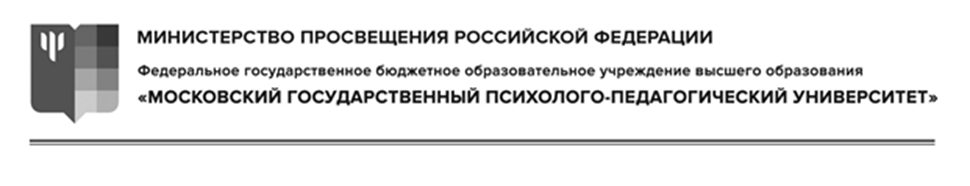 Кафедра Зарубежной и русской филологии Гусева Е.В., 2022 ФГБОУ ВО МГППУ, 2022Код и наименование компетенцииСтепень реализации (в соответствие с ОПОП ВО)В результате изучения дисциплины обучающиеся должны:В результате изучения дисциплины обучающиеся должны:В результате изучения дисциплины обучающиеся должны:Код и наименование компетенцииСтепень реализации (в соответствие с ОПОП ВО)ЗнатьУметьВладетьгр.1гр.2гр.3гр.4гр.5В соответствии с ФГОС ВОВ соответствии с ФГОС ВОВ соответствии с ФГОС ВОВ соответствии с ФГОС ВОВ соответствии с ФГОС ВОУниверсальные:Универсальные:Универсальные:Универсальные:Универсальные:УК-4 — Способен применять современные коммуникативные технологии, в том числе на иностранном(ых) языке(ах), для академического и профессионального взаимодействияполностью- особенности научной речи (в ее устной и письменной разновидностях) и ее отличия от других книжных стилей;- основные  композиционные и речевые стандарты научного текста;- правила работы с научной литературой и методы ее анализа;- нормы академической, в том числе электронной переписки - анализировать и критически осмыслять научные тексты по специальности;- создавать грамотные с языковой точки зрения, логичные тексты в сфере изучаемого научного направления;- использовать существующие композиционные стандарты научного текста для изложения результатов собственного исследования; - выстраивать доказательства, формулировать аргументы и отвечать на контраргументы;- готовить презентации, постеры к выступлениям научной тематики   - навыками определения языковых средств, подходящих для научно-исследовательских текстов в зависимости от их жанра; - навыками логического изложения своей позиции, выстраивания четкой композиции научной статьи;- навыками оформления ссылок и библиографии научного исследования;- навыками подготовки иллюстративного, презентационного материала по научной тематике  УК-5 — Способен анализировать и учитывать разнообразие культур в процессе межкультурного взаимодействияполностью- основы теории коммуникации и межкультурных контактов применительно к научной сфере общения;- отличия стандартов оформления научных текстов в зависимости от той или иной культурной среды- достигать эффективности научной коммуникации,  используя общие вербальные и невербальные коды общения;- преодолевать культурный барьер при научном взаимодействии с представителями других культур;- соблюдать нормы этикета, моральные и культурные нормы в академической среде, при общении с представителями других стран и культур.- способностью преодолевать стереотипы в межкультурном научном взаимодействии; - способностью осознанно относиться к набору существующих коммуникативных средств и, в зависимости от ситуации общения, делать правильный выбор стиля, стратегии, речевых жанров и т.д. - знанием о различных стандартах оформления научного текста в разных странах и культурах  Виды учебных занятийТрудоемкостьТрудоемкостьТрудоемкостьВиды учебных занятийЗач. Ед.час.в семестреВиды учебных занятийЗач. Ед.час.№ 3гр.1гр.2гр.3гр.4ОБЩАЯ трудоемкость по учебному плану27272Контактные часы1,154242Лекции (Л)0.144Практические занятия (ПЗ)0.552020Групповые консультации (ГК) 0,0522Контрольные работы (КоР)0,144Самостоятельная работа под руководством преподавателя (СРП)0.351212Промежуточная аттестация  (зачет с оценкой)+Самостоятельная работа (СР)0,853030№ разделаНаименование разделаТрудоёмкость по учебному плануТрудоёмкость по учебному плануТрудоёмкость по учебному плануТрудоёмкость по учебному плануТрудоёмкость по учебному плануТрудоёмкость по учебному плануТрудоёмкость по учебному плануТрудоёмкость по учебному плануТрудоёмкость по учебному плану№ разделаНаименование разделаЗач.ед.Академических часовАкадемических часовАкадемических часовАкадемических часовАкадемических часовАкадемических часовАкадемических часовАкадемических часов№ разделаНаименование разделаЗач.ед.Всего/*из них контактных из них контактных из них контактных из них контактных из них контактных из них контактных СР№ разделаНаименование разделаЗач.ед.Всего/*(всего/*)(всего/*)КоРКоРСПРГк/ИкСР№ разделаНаименование разделаЗач.ед.Всего/*ЛекПрКоРКоРСПРГк/ИкСР123456778910Семестр № 1Семестр № 11Общелингвистический блок. Понятие академического письма и научной коммуникации. Разнообразие жанров научного стиля0.51844282Предметный блок. Стилистические особенности научного стиля0.4166283Специальный блок. Композиция и основные компоненты исследовательского текста0.5186484Практический блок. Стратегии и методы подготовки научной публикации 0.620444426ВсегоВсего27244412230Промежуточная аттестация (зачет с оценкой)Промежуточная аттестация (зачет с оценкой)ИТОГОИТОГО272420412230№
разделаНаименование 
разделаСодержание разделаКол-во часовгр.1гр.2гр.3гр.41Общелингвистический блок. Понятие академического письма и научной коммуникации. Разнообразие жанров научного стиляТема 1.1.    Академическое письмо как процесс и как учебная дисциплина. Специфика  научной коммуникации Тема 1.2.Научный и научно-публицистический текст: сходства и различия. Адресат научного текста  Тема 1.3Особенности академической коммуникации в сравнении с официально-деловой сферой общенияТема 1.4Основные жанры научного стиля: монография, статья, рецензия, обзор, реферат, выпускная квалификационная работа, тезисы…    182Предметный блок. Стилистические особенности научного стиля Тема 2.1. Лексико-стилистические особенности научного стиляТема 2.2.Морфологические и синтаксические особенности академического письма Тема 2.3. Навыки редактирования научного текста и саморедактуры   163Специальный блок. Композиция и основные компоненты исследовательского текста Тема 3.1.Композиция научного текста. Структура основной части исследования, возможные типы ее деления на разделы и подразделы. Российская и европейская традиции Тема 3.2.Выбор темы исследования, предмет и объект исследования. Введение к исследовательскому тексту. Структура введения и заключения к работеТема 3.3 Принципы работы с научной литературой. Особенности составления библиографии     184Практический блок. Стратегии и методы подготовки научной публикации Тема 4.1. Возможные стратегии и методы работы над научным текстом.Тема 4.2. Основные типы аргументации в научном тексте. Тема 4.3 «Текст в тексте»: использование чужих статей, разница между корректным использованием научного материала и плагиатом    Тема 4.4 Академическая переписка: вопросы этики и стилистики    20ВсегоВсегоВсего72№ занятия№разделаТемы лекционных занятийКол-во часовгр.1гр.2гр.411Тема 1.1.    Академическое письмо как процесс и как учебная дисциплина. Специфика научной коммуникации 221Тема 1.4Основные жанры научного стиля: монография, статья, рецензия, обзор, реферат, выпускная квалификационная работа, тезисы…    2ВсегоВсегоВсего4№ занятия№разделаТемы практических занятийКол-во часовгр.1гр.2гр.3гр.431Научный и научно-публицистический текст: сходства и различия. Адресат научного текста  241Особенности академической коммуникации в сравнении с официально-деловой сферой общения252Лексико-стилистические особенности научного стиля.262Морфологические и синтаксические особенности академического письма272Навыки редактирования научного текста и саморедактуры    283Композиция научного текста. Структура основной части исследования, возможные типы ее деления на разделы и подразделы293Принципы работы с научной литературой. Особенности составления библиографии     2103Выбор темы исследования, предмет и объект исследования. Введение к исследовательскому тексту. Структура введения и заключения к работе2114Возможные стратегии и методы работы над научным текстом.«Текст в тексте»: использование чужих статей, разница между корректным использованием научного материала и плагиатом    2124Основные типы аргументации в научном тексте. Академическая переписка: вопросы этики и стилистики    2ВсегоВсегоВсего20№разделаНаименование разделаВид и порядковый № учебного занятияМетодконтроляСредства оценки образовательных результатовКод контролируемой компетенцииПримечаниегр.1гр.2гр.3гр.4гр.5гр.6гр.71Общелингвистический блок. Понятие академического письма и научной коммуникации. Разнообразие жанров научного стиляЛ № 1,2СамоконтрольВопросы для самоконтроляУК-4, УК-5Открытая часть ФОС1Общелингвистический блок. Понятие академического письма и научной коммуникации. Разнообразие жанров научного стиляПЗ № 3Опрос  Вопросы для опросаУК-4, УК-5Открытая часть ФОС1Общелингвистический блок. Понятие академического письма и научной коммуникации. Разнообразие жанров научного стиляПЗ № 4Групповое заданиеПрактическое заданиеУК-4, УК-5 Открытая часть ФОС2Предметный блок. Стилистические особенности научного стиля ПЗ № 5СамоконтрольВопросы для самоконтроляУК-4, УК-5открытая часть ФОС2Предметный блок. Стилистические особенности научного стиляПЗ № 6Опрос Вопросы по курсуУК-4, УК-5открытая часть ФОС2Предметный блок. Стилистические особенности научного стиляПЗ № 7Практическая работаПредложения для редактуры  УК-4, УК-5Открытая часть ФОС3Предметный блок. Стилистические особенности научного стиляПЗ 8СамоконтрольВопросы для самоконтроляУК-4, УК-5открытая часть ФОС3Предметный блок. Стилистические особенности научного стиля ПЗ 9Коллективное практическое задание Вопросы \ темы для обсуждения УК-4, УК-5открытая часть ФОС3Предметный блок. Стилистические особенности научного стиляПЗ № 10Индивидуальное задание, выступление в формате презентации Практические заданияУК-4, УК-5Открытая часть ФОС4Практический блок. Стратегии и методы подготовки научной публикации     ПЗ № 12СамоконтрольВопросы для самоконтроляУК-4, УК-5открытая часть ФОС4Практический блок. Стратегии и методы подготовки научной публикацииПЗ № 12«Круглый стол» Темы для «круглого стола»УК-4, УК-5Открытая часть ФОС4Рубежный контроль по курсуПЗ № 12Практическое заданиеКейс-заданиеУК-4, УК-5Закрытая часть ФОСВыходной контрольВыходной контрольКонтрольная работаЗадания контрольной работы УК-4, УК-5Закрытая часть ФОСПРОМЕЖУТОЧНАЯ АТТЕСТАЦИЯПРОМЕЖУТОЧНАЯ АТТЕСТАЦИЯ                     Зачет с оценкой                     Зачет с оценкойПо результатам текущей аттестации №разделаНаименование разделаСодержание средств контроля(вопросы самоконтроля)Учебно-методическое обеспечение*гр.1гр.2гр.3гр.41Общелингвистический блок. Понятие академического письма и научной коммуникации. Разнообразие жанров научного стиля  Вопросы для самоконтроля:- Какие определения «академического письма» вам известны?-  Научный текст как диалогическое понятие. Как происходит взаимодействие автора научной публикации с адресатом?- Какова аудитория научных статей? - В чем разница между понятиями «текст» и «дискурс»?   - Каковы основные отличия научного от научно-публицистического текста?О: [1],[2]Д: [1],[2], [5]П: [3]Э: [6]2Предметный блок. Стилистические особенности научного стиляВопросы для самоконтроля:- Какие стили относятся к книжным функциональным? - Выделите ключевую функцию научного стиля. - Какие средства художественной выразительности недопустимы, а какие могут использоваться в научном тексте?  -  Вводные слова в научном тексте и особенности их использования.- Какова специфика использования личных и безличных конструкций в научном стиле?  - Как стилистические ошибки влияют на содержательность текста? - Выделите свои собственные, типичные речевые ошибки. Постарайтесь замечать их в написанных Вами научных текстах и своевременно их исправлять.  О: [1],[2]Д: [1], [5]П: [3] Э: [5],[7]3Специальный блок. Композиция и основные компоненты исследовательского текста Вопросы для самоконтроля: - Какие типы композиции научного текста Вам известны?- Каковы, с Вашей точки зрения, наиболее важные части публикации и почему? - Что шире: объект или предмет исследования?  - Как грамотно оформить библиографию к научному тексту? В чем отличия библиографического списка к научной статье и к монографии? О: [1], [2] Д: [2], [4]П: [3], [4]Э: [6], [7]4Практический блок. Стратегии и методы подготовки научной публикацииВопросы для самоконтроля:	- Как может происходить выбор темы и что на него влияет? В чем недостатки слишком узкой и слишком широкой тематики?   - Что проще: редактировать свой или чужой текст, почему? Каким образом можно организовать редактуру собственных материалов?-  Почему необходимо читать научную литературу по выбранной тематике? Как грамотно отбирать подходящую литературу по теме, на какие критерии ориентироваться?    О: [1], [2]Д: [3], [5]П: [2], [3]Э: [5], [6]№ занятия№разделаНаименование разделаТемы практических занятийСредства оценки образовательных результатовСодержание средств контролягр.1гр.2гр.3гр.4гр.5гр.63,41Общелингвистический блок. Понятие академического письма и научной коммуникации.Разнообразие жанров научного стиля  Научный и научно-публицистический текст: сходства и различия. Адресат научного текстаОсобенностиакадемической коммуникации в сравнении с официально-деловой сферой общения  ОпросПрактические заданияВопросы:1) Каковы цели написания научного текста, в сравнении с научно-публицистическим и официально-деловым текстом? Чья читательская аудитория шире и почему?2)   Расположите следующие жанры по степени их строгости: а) энциклопедическая статья, б) устный доклад по научной публикации, в) диссертация, г) научно-популярный текст 3) Расскажите об особенностях выражения авторского присутствия в научном тексте. В каких научных жанрах (научная статья, диссертация, устный доклад, научно-популярная статья) может быть уместно использование форм 1-го лица единственного и множественного числа?4)  В научном тексте особенно важна целостность, какими лексико-грамматическими средствами она достигается? 5) Достоверность, объективность и верифицируемость, как основные качества научного текста.6) Особенности аргументации в научном тексте. Задание 1:Составьте текст из 7 – 10 предложений о поведении типичного покупателя в современном развитом обществе потребления, используя следующие средства связи между предложениями:А) вводные слова Б) замена существительного местоимением или синонимом В) союзы для ввода в текст уточняющих, конкретизирующих и(ли) обобщающих фрагментов.   Задание 2: Напишите два текста об одном и том же психологическом явлении, придав одному из них научную стилистическую окраску, другому — официально-деловую. Сопоставьте тексты с точки зрения смыслового наполнения и лексико-стилистических особенностей.   5,6,7  2Предметный блок. Стилистические особенности научного стиля   Лексико-стилистические особенности научного стиля.Морфологические и синтаксические особенности академического письма.Навыки редактирования научного текста и саморедактурыОпрос Практические задания: редактура предложений                                          Вопросы: 1) Какие языковые средства оформляют научный функциональный стиль?2) Какие синтаксические средства используются в научном стиле? Какие типы предложений для него характерны?3) Назовите основные жанры научного функционального стиля. 4) Какова специфика использования вводных слов и конструкций в научном стиле?5)  В чем выражается стандартизированность научной речи?             Практическая работа. Перефразируйте предложения, избавившись от речевых ошибок: Он выделяет несколько тенденций, которые происходят в русском языке.Последний текст написан наименее увлекательно, он несет самый общий характер.Эта публикация направлена на широкую аудиторию и ее содержание не несет в себе большой информативной нагрузки.Вследствие волнения происходит дефект речи: говорящий начинает заикаться.Автор замечает, что идет глубокая перемена в развитии человечества.Трансформация занятости происходит в условиях глобализации и интернетизации.Помимо всего прочего, в статье присутствую приложения в виде фотографий.Полемический тон вступительной статьи задает общую атмосферу сборника.   8,9,103Специальный блок. Композиция и основные компоненты исследовательского текстаКомпозиция научного текста. Структуру основной части исследования, возможные типы ее деления на разделы и подразделы.Выбор темы исследования, предмет и объект исследования. Введение  к исследовательскому тексту. Структура введения и заключения к работе. Принципы работы с научной литературой. Особенности составления библиографии.      Коллективное практическое задание  Индивидуальное практическое задание Напишите в группах по два-три абзаца текста, посвященного важности среднего или высшего образования для разной аудитории. Проследите, как меняется стилистика текстов в зависимости от смены адресата и жанра статьи: Интернет-блог, посвященный образовательной тематике;Раздел научного реферата по общегуманитарному курсу;Фрагмент устного выступления перед школьниками-старшеклассниками;Научно-популярная статья для молодежного журнала  А) Сформулируйте тему своей будущей курсовой работы. Не используйте слишком широкие и слишком узкие формулировки! Б) Напишите краткую аннотацию к своему научному исследованию. Выделите ключевые слова.В) Подготовьте библиографию к научной публикации по психологии, состоящую минимум из восьми пунктов. Г) Подготовьте постер к научной статье по психологической тематике и продемонстрируйте его аудитории. Д) Подготовьте короткий доклад-презентацию по теме своей научной работы. Е) Найдите и исправьте ошибки в оформлении библиографии:1.Бурдье Социология политики. 1993.2. Вебер М. 1990. Протестантская этика и дух капитализма. М.: Прогресс.3. Муфтахова А.Н., Козырева Л. Д. Жилищная стратификация в странах Евросоюза \\ Экономическая  социология.4. Е.А. Петренко Система управления персоналом в коммерческих банках. В кн.: Управление развитием персонала. № 2. 102 — 110. 2011. 11, 124Практический блок. Стратегии и методы подготовки научной публикации Возможные стратегии работы над научным текстом.Основные типы аргументации в научном тексте.«Текст в тексте»: использование чужих статей, разница между корректным использованием научного материала и плагиатом. Академическая переписка: вопросы этики и стилистики    ОпросКруглый стол                                                                                        Опрос: Метод «мозгового штурма» при выборе темы научного исследования. Метод расширения – сужения тематики.Интерпретация фактов в исследовании как основа научного текста.      Как правильно оформлять цитацию в научных публикациях? Какими бывают ссылки и как может отличаться их оформление в зависимости от жанра научного текста? Сколько чужого текста допустимо включать в свою работу? В чем разница между научной преемственностью и плагиатом?                                             Темы для обсуждения в формате «круглого стола»:  1) Почему плохим языком не построишь хорошую жизнь? Как вы работаете и работаете ли над своим авторским стилем?  2) Трудности саморедактуры. «Самое трудное в деле искусства слова – это сделать судьей самого себя» (М. Пришвин). 3) Выбор темы исследования. Согласны ли вы с утверждением У. Эко: «Чем конкретнее тема, тем лучше работается и тем достижимей успех»?4) Методы выбора темы для научного исследования. Прокомментируйте предложенную цитату: «Лучший способ выяснить, что вы знаете о той или иной теме – «обстрелять» ее вопросами (У. Бут, Г. Коломб, Д.Уильямс).     5) Найдите контраргументы к следующим тезисам: «Дистанционное обучение имеет большие преимущества как для студентов, так и для преподавателей»;«Социальная справедливость – недостижимый идеал»;«Современная литература далека от современного читателя».БаллырейтинговыеРезультат зачётаКритерии оценки образовательных результатовгр.1гр.2гр.315..13зачтено,5, отличноРезультат «зачтено, 5 (отлично)» выставляется обучающимся, если рейтинговая оценка (средний балл) его текущей аттестации по дисциплине входит в данный диапазон.При этом, обучающийся на учебных занятиях и по результатам самостоятельной работы демонстрировал глубокое и прочное усвоение программного материала, исчерпывающе, последовательно, чётко и логически стройно излагал его на занятиях, умел тесно увязывать теорию с практикой, свободно справлялся с задачами, вопросами и другими видами применения знаний, причём не затруднялся с ответом при видоизменении заданий, использовал в ответах учебно-методический материал не только из основной литературы, правильно обосновывал принятое решение. Учебные достижения в семестровый период и результаты рубежного контроля демонстрировали высокую степень овладения программным материалом.Рейтинговые баллы назначаются обучающемуся как среднеарифметическое рейтинговых оценок по текущей аттестации (на занятиях и по результатам выполнения контрольных заданий) и промежуточной (зачёт с оценкой) аттестации.Компетенции, закреплённые за дисциплиной, сформированы на уровне – высокий.12..10зачтено,4, хорошоРезультат «зачтено, 4 (хорошо)» выставляется обучающемуся, если рейтинговая оценка (средний балл) его текущей аттестации по дисциплине входит в данный диапазон.При этом, обучающийся на учебных занятиях и по результатам самостоятельной работы демонстрировал твёрдое знание материала, грамотно и по существу излагал его, не допускал существенных неточностей в ответе на вопрос, правильно применял, использовал в ответах учебно-методический материал исходя из специфики практических вопросов и задач, продемонстрировал владение необходимыми навыками и приёмами их выполнения.Учебные достижения в семестровый период и результаты рубежного контроля продемонстрировал хорошую степень овладения программным материалом.Рейтинговые баллы назначаются обучающемуся как среднеарифметическое рейтинговых оценок по текущей аттестации (на занятиях и по результатам выполнения контрольных заданий) и промежуточной (зачёт с оценкой) аттестации.Компетенции, закреплённые за дисциплиной, сформированы на уровне – хороший (средний).9..7зачтено,3, удовлетворительноРезультат «зачтено, 3 (удовлетворительно)» выставляется обучающемуся, если рейтинговая оценка (средний балл) его текущей аттестации по дисциплине входит в данный диапазон.При этом, обучающийся на учебных занятиях и по результатам самостоятельной работы демонстрировал знания только основного материала, при этом, он не усвоил его деталей, допускал неточности, недостаточно правильные формулировки, нарушения логической последовательности в изложении программного материала, испытывал затруднения при выполнении практических работ.Учебные достижения в семестровый период и результаты рубежного контроля продемонстрировал достаточную (удовлетворительную) степень овладения программным материалом.Рейтинговые баллы назначаются обучающемуся как среднеарифметическое рейтинговых оценок по текущей аттестации (на занятиях и по результатам выполнения контрольных заданий) и промежуточной (зачёт с оценкой) аттестации.Компетенции, закреплённые за дисциплиной, сформированы на уровне – достаточный.6..0,1не зачтено,2, не удовлетворительноРезультат «не зачтено, 2 (не удовлетворительно)» выставляется обучающемуся, если рейтинговая оценка (средний балл) его текущей аттестации по дисциплине входит в данный диапазон.При этом, обучающийся на учебных занятиях и по результатам самостоятельной работы продемонстрировал незнание значительной части программного материала, допускал существенные ошибки, неуверенно, с большими затруднениями выполнял практические работы. Как правило, «не зачтено» ставится обучающимся, которые не могут продолжить обучение без дополнительных занятий по соответствующей дисциплине.Учебные достижения в семестровый период и результаты рубежного контроля продемонстрировал невысокую (недостаточную) степень овладения программным материалом.Рейтинговые баллы назначаются обучающемуся как среднеарифметическое рейтинговых оценок по текущей аттестации (на занятиях и по результатам выполнения контрольных заданий) и промежуточной (зачёт с оценкой) аттестации.Компетенции, закреплённые за дисциплиной, сформированы на недостаточном уровне или не сформированы.№ разделаНаименование разделаКонтролируемые дидактические единицыКоличество заданий в контрольной работегр.1гр.2гр.3гр.41Общелингвистический блок. Понятие академического письма и научной коммуникации. Разнообразие жанров научного стиля Тема 1.1.    Академическое письмо как процесс и как учебная дисциплина. Специфика научной коммуникации Тема 1.2.Научный и научно-публицистический текст: сходства и различия. Адресат научного текста  Тема 1.3Особенности академической коммуникации в сравнении с официально-деловой сферой общенияТема 1.4Основные жанры научного стиля: монография, статья, рецензия, обзор, реферат, выпускная квалификационная работа, тезисы…    102Предметный блок. Стилистические особенности научного стиля Тема 2.1. Лексико-стилистические особенности научного стиляТема 2.2.Морфологические и синтаксические особенности академического письма Тема 2.3.     Навыки редактирования научного текста                         и саморедактуры    43Специальный блок. Композиция и основные компоненты исследовательского текстаТема 3.1.Композиция научного текста. Структура основной части исследования, возможные типы ее деления на разделы и подразделы. Российская и европейская традиции Тема 3.2.Выбор темы исследования, предмет и объект исследования. Введение к исследовательскому тексту. Структура введения и заключения к работеТема 3.3 Принципы работы с научной литературой. Особенности составления библиографии     44Практический блок. Стратегии и  методы подготовки научной публикации   Тема 4.1. Возможные стратегии и методы работы над научным текстом.Тема 4.2. Основные типы аргументации в научном тексте. Тема 4.3 «Текст в тексте»: использование чужих статей, разница между корректным использованием научного материала предшественников и плагиатом10ВсегоВсегоВсего28Уровни освоениясодержания дисциплиныОценка в баллахОсвоено ДЕ Примечаниегр.1гр.2гр.3гр.4Высокий 5, отлично85% и более от всех Д.Е.Дидактическая единица освоена, если 50% заданий, направленных на проверку этой Д.Е., выполнено правильно.Хороший (средний)4, хорошо70-84% Дидактическая единица освоена, если 50% заданий, направленных на проверку этой Д.Е., выполнено правильно.Достаточный3, удовлетворительно60-69% Дидактическая единица освоена, если 50% заданий, направленных на проверку этой Д.Е., выполнено правильно.Низкий 2, неудовлетворительноменее 60% Дидактическая единица освоена, если 50% заданий, направленных на проверку этой Д.Е., выполнено правильно.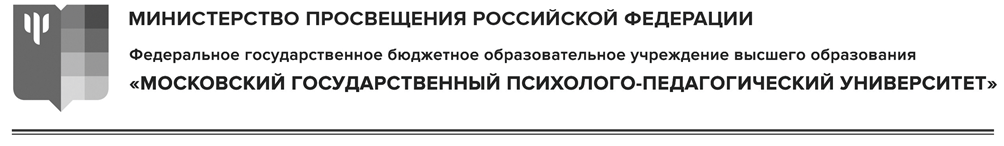 УТВЕРЖДЕНОУчебно-методической комиссией Института экспериментальной психологииПредседатель УМК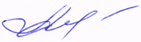 ____________________ Аникина В.Г.                      (подпись)               Протокол № __3__ от _31_ _08__ 2022 г. Гусева Е.В., 2022 ФГБОУ ВО МГППУ, 2022Виды учебных занятийТрудоемкостьТрудоемкостьТрудоемкостьВиды учебных занятийЗач. Ед.час.в семестреВиды учебных занятийЗач. Ед.час.№ 3гр.1гр.2гр.3гр.4ОБЩАЯ трудоемкость по учебному плану27272Контактные часы1,154242Лекции (Л)0.144Практические занятия (ПЗ)0.552020Групповые консультации (ГК) 0,0522Контрольные работы (КоР)0,144Самостоятельная работа под руководством преподавателя (СРП)0.351212Промежуточная аттестация  (зачет с оценкой)+Самостоятельная работа (СР)0,853030Код и наименование компетенцииСтепень реализации (в соответствие с ОПОП ВО)В результате изучения дисциплины обучающиеся должны:В результате изучения дисциплины обучающиеся должны:В результате изучения дисциплины обучающиеся должны:Код и наименование компетенцииСтепень реализации (в соответствие с ОПОП ВО)ЗнатьУметьВладетьгр.1гр.2гр.3гр.4гр.5В соответствии с ФГОС ВОВ соответствии с ФГОС ВОВ соответствии с ФГОС ВОВ соответствии с ФГОС ВОВ соответствии с ФГОС ВОУниверсальные:Универсальные:Универсальные:Универсальные:Универсальные:УК-4 — Способен применять современные коммуникативные технологии, в том числе на иностранном(ых) языке(ах), для академического и профессионального взаимодействияполностью- особенности научной речи (в ее устной и письменной разновидностях) и ее отличия от других книжных стилей;- основные  композиционные и речевые стандарты научного текста;- правила работы с научной литературой и методы ее анализа;- нормы академической, в том числе электронной переписки - анализировать и критически осмыслять научные тексты по специальности;- создавать грамотные с языковой точки зрения, логичные тексты в сфере изучаемого научного направления;- использовать существующие композиционные стандарты научного текста для изложения результатов собственного исследования; - выстраивать доказательства, формулировать аргументы и отвечать на контраргументы;- готовить презентации, постеры к выступлениям научной тематики   - навыками определения языковых средств, подходящих для научно-исследовательских текстов в зависимости от их жанра; - навыками логического изложения своей позиции, выстраивания четкой композиции научной статьи;- навыками оформления ссылок и библиографии научного исследования;- навыками подготовки иллюстративного, презентационного материала по научной тематике  УК-5 — Способен анализировать и учитывать разнообразие культур в процессе межкультурного взаимодействияполностью- основы теории коммуникации и межкультурных контактов применительно к научной сфере общения;- отличия стандартов оформления научных текстов в зависимости от той или иной культурной среды- достигать эффективности научной коммуникации,  используя общие вербальные и невербальные коды общения;- преодолевать культурный барьер при научном взаимодействии с представителями других культур;- соблюдать нормы этикета, моральные и культурные нормы в академической среде, при общении с представителями других стран и культур.- способностью преодолевать стереотипы в межкультурном научном взаимодействии; - способностью осознанно относиться к набору существующих коммуникативных средств и, в зависимости от ситуации общения, делать правильный выбор стиля, стратегии, речевых жанров и т.д. - знанием о различных стандартах оформления научного текста в разных странах и культурах  №разделаНаименование разделаВид и порядковый № учебного занятияМетодконтроляСредства оценки образовательных результатовКод контролируемой компетенцииПримечаниегр.1гр.2гр.3гр.4гр.5гр.6гр.7Рубежный контроль Рубежный контроль ПЗ № 12Практическое заданиеКейс-заданиеУК-4, УК-5Закрытая часть ФОСВыходной контрольВыходной контрольКонтрольная работаЗадания контрольной работы УК-4, УК-5Закрытая часть ФОСПРОМЕЖУТОЧНАЯ АТТЕСТАЦИЯПРОМЕЖУТОЧНАЯ АТТЕСТАЦИЯ                     Зачет с оценкой                     Зачет с оценкойПо результатам текущей аттестации1) Раздел(ы) учебной дисциплины: Практический блок. Стратегии и методы подготовки научной публикации. Тема 4.4. Академическая переписка    2) Кейс: Ситуативное общение, академическая, в частности электронная переписка Письмо-просьба, письмо-рекомендация, письмо-уточнение 3) Компетенции: УК-4: способен применять современные коммуникативные технологии, в том числе на иностранном(ых) языке(ах), для академического и профессионального взаимодействияУК-5: способен анализировать и учитывать разнообразие культур в процессе межкультурного взаимодействия4) Общее описание решаемой проблемы или задания: В кейсе дается либо задание по моделированию определенной речевой ситуации, либо уже готовая речевая ситуация, требующая внесения тех или иных изменений. Указываются цели, которых вы хотите достичь в результате общения.Таким образом, абстрактные речевые формулы приобретают более конкретный, прагматический смысл; обретают практическую, жизненную значимость. 5) Инструкция к кейсу (как работать с кейсом):Кейс-метод или метод конкретных ситуаций подразумевает самостоятельный анализ учащимися той или иной ситуации и нахождение пути решения с помощью полученных в рамках курса знаний. Работая с кейсом, стоит стараться сразу же выделить ключевую проблему и сосредоточить на ней свое внимание.Вариант № 1Вариант № 11) Содержание кейса:Ситуация:Вы не успели отправить преподавателю все необходимые работы по курсу в указанный срок.   Задача:Напишите письмо преподавателю с просьбой принять работы сейчас. В письме поясните причины опоздания.  2) Ключ к оценке:      О правилах академической переписки и составлении деловых писем см., например, «Культура речи и деловое общение»  В.В. Химик,      Л.Б. Волкова3) Учебно-методическое обеспечение:         раздаточный материал (карточки), презентация Power Point  Вариант № 2Вариант № 21) Содержание кейса:Ситуация: Иван Соколов решил поблагодарить своего преподавателя за написание рецензии на его работу. Но преподавателю не понравилась такая благодарность.  Текст письма: «Дорогой Петр Иванович! Спасибо Вам за интересный и глубокий анализ моего текста. Хорошего дня! С любовью к  Вам, Ваня». Задача:Перепишите письмо таким образом, чтобы оно достигло своей цели.   2) Ключ к оценке:Проблема заключается в стилистической неуместности письма (нарушение социальной иерархии, отсутствие этикетных формулировок). См., например, «Культура речи и деловое общение»  В.В. Химик, Л.Б. Волкова 3) Учебно-методическое обеспечение:раздаточный материал (карточки), презентация Power PointВариант № 3Вариант № 31) Содержание кейса:Ситуация: Студент-иностранец подготовительного факультета РУДН составил деловое письмо на имя декана следующего содержания: «Прошу разрешить мне оформить визу в Китай 5.07. по 15.07. Я вынужден временно оторваться от учебы и уехать на родину. У моей сестры скоро свадебное торжество. А в Китае есть традиция – во время свадьбы все члены семьи собираться вместе, поют, танцуют. Очень прошу войти в положение. Как приеду, возьмусь за учебу двойными темпами!!!». Задача: переписать письмо студента из Китая, чтобы повысить его шансы получить визу и отпраздновать свадьбу сестры.  2) Ключ к оценке:Официально-деловое письмо (в частности, просьба) составляются по определенным шаблонам. (См., например, О.А. Крылова «Лингвистическая стилистика»).3) Учебно-методическое обеспечение:раздаточный материал (карточки), презентация Power PointУТВЕРЖДЕНОУчебно-методической комиссией Института экспериментальной психологииПредседатель УМК____________________ Аникина В.Г.                      (подпись)               Протокол № __3__ от _31_ _08__ 2022 г. Белашева Х.В., 2021 ФГБОУ ВО МГППУ, 2021Код и наименование компетенцииСтепень реализации(в соответствие с ОПОП ВО)В результате изучения дисциплины обучающиеся должны:В результате изучения дисциплины обучающиеся должны:В результате изучения дисциплины обучающиеся должны:Код и наименование компетенцииСтепень реализации(в соответствие с ОПОП ВО)ЗнатьУметьВладетьгр.1гр.2гр.3гр.4гр.5В соответствии с ФГОС ВОВ соответствии с ФГОС ВОВ соответствии с ФГОС ВОВ соответствии с ФГОС ВОВ соответствии с ФГОС ВОУниверсальные:Универсальные:Универсальные:Универсальные:Универсальные:УК-1 Способен осуществлять критический анализ проблемных ситуаций на основе системного подхода, вырабатывать стратегию действий полностьюхарактеристики проблемной ситуации, основы системного подхода, эффективные стратегии выхода из проблемной ситуации определять стратегию действий основе критического анализа и системного подходанавыками критического анализа проблемных ситуаций на основе системного подхода, выработки стратегий действий по решению проблемных ситуацийУК-6 Способен определять и реализовывать приоритеты собственной деятельности и способы ее совершенствования на основе самооценки; полностьюактуальные потребности и мотивы своей деятельности, способы её совершенствования; свою самооценку определять и реализовывать приоритеты собственной деятельности и способы ее совершенствования на основе самооценки опираясь на опыт собственной учебно-профессиональной и профессиональной деятельностинавыками определения и реализации приоритетов собственной деятельности и способы ее совершенствования на основе самооценкиПрофессиональные, в соответствии с профессиональными  стандартами «Образование и наука», «Педагог-психолог (психолог в сфере образования)», «Социальное обслуживание», «Психолог в социальной сфере».Профессиональные, в соответствии с профессиональными  стандартами «Образование и наука», «Педагог-психолог (психолог в сфере образования)», «Социальное обслуживание», «Психолог в социальной сфере».Профессиональные, в соответствии с профессиональными  стандартами «Образование и наука», «Педагог-психолог (психолог в сфере образования)», «Социальное обслуживание», «Психолог в социальной сфере».Профессиональные, в соответствии с профессиональными  стандартами «Образование и наука», «Педагог-психолог (психолог в сфере образования)», «Социальное обслуживание», «Психолог в социальной сфере».Профессиональные, в соответствии с профессиональными  стандартами «Образование и наука», «Педагог-психолог (психолог в сфере образования)», «Социальное обслуживание», «Психолог в социальной сфере».ПКс-1 Способен анализировать и систематизировать результаты научных и научно-методических исследований в области когнитивной психологии; полностьюсовременные научные и научно-методические исследования в области когнитивной психологии составлять аналитический обзор результатов научных и научно-методических исследований в области когнитивной психологии навыками анализа и систематизации результатов научных и научно-методических исследований в области когнитивной психологииПКс-2 Способен определить перспективы развития научно-исследовательских работ в психологии с учетом когнитивной парадигмы.полностьюособенности и содержание когнитивной парадигмыпрогнозировать развитие научно-исследовательских работ в психологии с учетом когнитивной парадигмынавыками определить перспективы развития научно-исследовательских работ в психологии с учетом когнитивной парадигмыВиды учебных занятийТрудоемкостьТрудоемкостьТрудоемкостьВиды учебных занятийЗач. Ед.час.всего/*в семестреВиды учебных занятийЗач. Ед.час.всего/*№ 1гр.1гр.2гр.3гр.4ОБЩАЯ трудоемкость по учебному плану4144144Контактные часы2,228080Лекции (Л)0,672424Семинары (С)0,501818Практические занятия (ПЗ)0,16/0,16*6/6*6/6*Групповые консультации (ГК) и (или) индивидуальная работа с обучающимся (ИР), предусмотренные учебным планом подготовки0,1144Контрольная работа (КоР) 0,1144Самостоятельная работа под руководством преподавателя (СПР) 0,672424Промежуточная аттестация (экзамен)13636Самостоятельная работа (СР)0,782828№ разделаНаименование разделаТрудоёмкость по учебному плануТрудоёмкость по учебному плануТрудоёмкость по учебному плануТрудоёмкость по учебному плануТрудоёмкость по учебному плануТрудоёмкость по учебному плануТрудоёмкость по учебному плануТрудоёмкость по учебному плануТрудоёмкость по учебному плануТрудоёмкость по учебному плану№ разделаНаименование разделаЗач.ед.Академических часовАкадемических часовАкадемических часовАкадемических часовАкадемических часовАкадемических часовАкадемических часовАкадемических часовАкадемических часов№ разделаНаименование разделаЗач.ед.Всего/*из них контактных из них контактных из них контактных из них контактных из них контактных из них контактных из них контактных СР№ разделаНаименование разделаЗач.ед.Всего/*(всего/*)(всего/*)(всего/*)(всего/*)КоРСПРГк/ИкСР№ разделаНаименование разделаЗач.ед.Всего/*ЛекСемПрЛПЗКоРСПРГк/ИкСР123456789101112Семестр № 1Семестр № 11Актуальные проблемы общей психологии0,672466-662Виды и формы познаватель-ной психической деятельности. Регуляторные процессы.1,3950/4*1264/4*2102143Человек как субъект деятельности0,9434/2*662/2*2828ВсегоВсего3108/6*24186/6*424428Промежуточная аттестация (экзамен)Промежуточная аттестация (экзамен)11ИТОГОИТОГО4144/6*24186/6*424428№
разделаНаименование 
разделаСодержание разделаКол-во часовгр.1гр.2гр.3гр.41Актуальные проблемы общей психологииПредмет психологии, ее задачи и методы. Развитие представлений о предмете психологии в истории науки. Возникновение и развитие психики и сознания в эволюции, антропогенезе и онтогенезе.Психологическая теория деятельности.242Виды и формы познавательной психической деятельности. Регуляторные процессы.Психология чувственного познания. Определение и классификация видов внимания. Общая характеристика видов и процессов памяти. Определение, функции и классификация видов мышления. Психологические подходы к изучению речи.50/4*3Человек как субъект деятельностиПроблема человека в истории и современной науке. Различные аспекты изучения человека как целостности с позиций системного подхода. Общая характеристика и структура индивидных свойств человека. Проблема полового диморфизма в психологии. Функциональные асимметрии человека и их изучение в психологии. Темперамент как интегральное индивидное свойство: история и современное состояние изучения. Общая характеристика проблемы личности в современной психологии: определения, ключевые подходы. Структура свойств человека как личности (по Б.Г. Ананьеву) и их характеристика. Проблема характера в современной психологии. Принципы научного характерологического исследования и типологии характеров. Проблема мотивации человека и основные направления в ее исследовании.Проблема задатков и способностей в современной психологии. Стилевые особенности человека как субъекта деятельности и общения. Индивидуальность в системе психологических категорий. Теории индивидуальности в отечественной психологии.34/2*ЭкзаменЭкзаменЭкзамен36ВсегоВсегоВсего144№ занятия№разделаТемы лекционных занятийКол-во часовгр.1гр.2гр.3гр.41 семестр1 семестр1 семестр1 семестр11Предмет психологии. Цели и задачи психологии. Структура психологии. Понятие метод и методология. Классификация методов в психологиию Классическая психология сознания (В.Вундт, У.Джемс). Ассоцианизм и интроспекция.221Бихевиоризм. Концепция отождествления психики и поведения (Дж. Уотсон). Гештальтпсихология (М.Вертгеймер, К.Коффка, В.Келер). Фрейдизм (З. Фрейд). Неофрейдизм (К. Хорни, А. Фрейд и др.). Гуманистическая и экзистенциальная психология (А. Маслоу, К. Роджерс, Р. Мей, А. Ленгле)231Когнитивная психология (Дж.Миллер, Дж.Брунер, У.Найссер). Развитие психики в филогенезе. Психологическая структура сознания. Психология бессознательного. Культурно-историческая психология. Психологическая теория деятельности242Познавательные процессы. Общая характеристика ощущений. Виды ощущений. Измерение ощущений. Природа восприятия и его особенности. Системы восприятия. Теории восприятия в отечественной и зарубежной психологии252Восприятие пространства. Восприятие движения и времени Особенности восприятия в структуре мыслительной деятельности262Понятие внимания. Основные виды и свойства внимания. Проблема исследования внимания Внимание как высшая психическая функция по Л.С. Выготскому. Внимание как функция умственного контроля по П.Я.Гальперину. Теории внимания в классических школах психологии Память как предмет исследования в психологии.  Процессы и виды памяти. Теоретические подходы к исследованию памяти272Природа мышления. Виды мышления. Речевое мышление. Психологические теории мышления Мышление и речь в культурно-исторической концепции Л.С. Выготского. Природа речи. Психологические подходы к изучению речи Особенности развития речи в онтогенезе282Особенности воображения как психического познавательного процесса. Особенности взаимосвязи воображения и творчества292Природа эмоций. Основные классификации эмоций Эмоциональные особенности личности. Эмоции и деятельность Понятие потребность. Виды потребностей и их изучение Понятие мотив. Виды мотивов и их изучение. Теории мотивации в отечественной и зарубежной психологии2103Понятия субъект, личность, индивид, индивидуальность. Многоаспектность проявления личности. Индивидуальные предпосылки функционирования личности. Подходы и классификация теорий личности. Динамическая, эго-теории, бихевиреальная теории личности. Теории личности: гуманистическая, когнитивная, диспозиционная. Исследование личности в отечественной психологии2113Понятие индивид. Уровни индивидных свойств человека Темперамент как интегральное индивидное свойство. Теории темперамента Природа характера. Соотношение темперамента и характера. Структура и классификации характера Понятие акцентуация характера. Классификации акцентуации характера Психопатии. Классификации психопатий2123Понятие о способностях. Подходы к исследованию способностей: общепсихологический, дифференциально психологический (личностно-деятельностный  (Б.М. Теплов, К.К.Платонов, А.Г.Ковалев) и функционально-генетический (В.Д. Шадриков) Понятие «Я» концепции в зарубежной психологии. Образ «Я». Исследования отечественных психологов. Проблема задатков и способностей в современной психологии2ИТОГОИТОГОИТОГО24№ занятия№разделаТемы семинарских занятийКол-во часовКол-во часов№ занятия№разделаТемы семинарских занятийвсегоиз них  практическая подготовкагр.1гр.2гр.3гр.411Научные школы психологии: интроспекционизм, фрейдизм, гештальтпсихология. Научные школы психологии: гуманистическая психология, когнитивная психология, культурно-историческая психология, теория деятельности.221Психологическая структура сознания Психология бессознательного231Проблема самосознания в психологииПсихология деятельности242Измерение ощущений Ощущение как психический познавательный процесс. Восприятие как психический познавательный процесс Основные свойства восприятия. Виды восприятия Основные теории восприятия252Психология внимания. Классификации видов внимания Теории внимания. Проблема исследования внимания Память как психический процесс. Виды памяти. Теории памяти.262Общая характеристика мышления. Свойства и виды мышления Мышление как высшая психическая функция Мышление и речь в концепции Л.С.Выготского Мышление  и мотивация Общая характеристика воображения Психология эмоций. Теории эмоций Особенности волевой саморегуляции Потребности и мотивы Основные классификации. Теории мотивации273Классификация теорий личности. Динамическая, эго-теории, бихевиреальная теории личности. Теории личности: гуманистическая, когнитивная, диспозиционная.283Темперамент  как психическое свойство личности Характер  как психическое свойство личности Классификации характера293Самосознание. Структура самосознания. Теоретические исследования самосознания. Способности как психическое свойство личности. Классификация способностей2ВсегоВсегоВсего18№ занятия№разделаТемы практических занятийКол-во часовКол-во часов№ занятия№разделаТемы практических занятийвсегоиз них  практическая подготовкагр.1гр.2гр.3гр.412Ощущение, восприятие, внимание.2222Память, мышление, воображение2232Темперамент, Самосознание, способности22ВсегоВсегоВсего66№разделаНаименование разделаВид и порядковый № учебного занятияМетодконтроляСредства оценки образовательных результатовКод контролируемой компетенцииПримечаниегр.1гр.2гр.3гр.4гр.5гр.6гр.71Актуальные проблемы общей психологииЛ 1-3 С №1-3ОпросВопросы для опросаУК-1; УК-6; ПКс-1, ПКс-2открытая часть ФОС2Виды и формы познавательной психической деятельности. Регуляторные процессы.Л4-9; С 4-6; ОпросВопросы для опросаУК-1; УК-6; ПКс-1, ПКс-2открытая часть ФОС2Виды и формы познавательной психической деятельности. Регуляторные процессы.ПЗ №1-2ДискуссияВопросы для дискуссии*УК-1; УК-6; ПКс-1, ПКс-2открытая часть ФОС2Виды и формы познавательной психической деятельности. Регуляторные процессы.ПЗ-3-4Практическая работаИндивидуальное задание*УК-1; УК-6; ПКс-1, ПКс-2УК-1; УК-6; ПКс-1, ПКс-22Рубежный контроль по разделам 1-2ПЗ № 2 ТестированиеКонтрольная работаТестовые заданияИндивидуальные заданияУК-1; УК-6; ПКс-1, ПКс-2 закрытая часть ФОС3Человек как субъект деятельностиЛ10-12; С7-9; ОпросВопросы для опросаУК-1; УК-6; ПКс-1, ПКс-2открытая часть ФОС3Человек как субъект деятельностиПЗ №5-6ДискуссияВопросы для дискуссии*УК-1; УК-6; ПКс-1, ПКс-2открытая часть ФОС3Человек как субъект деятельностиПЗ №5-6Практическая работаИндивидуальное задание*УК-1; УК-6; ПКс-1, ПКс-2открытая часть ФОС3Выходной контрольКонтрольная работаИндивидуальные заданияУК-1; УК-6; ПКс-1, ПКс-2 закрытая часть ФОСПРОМЕЖУТОЧНАЯ АТТЕСТАЦИЯПРОМЕЖУТОЧНАЯ АТТЕСТАЦИЯЭкзаменЭкзаменВопросы к экзаменуУК-1; УК-6; ПКс-1, ПКс-2открытая часть ФОС№разделаНаименование разделаСодержание средств контроля(вопросы самоконтроля)Учебно-методическое обеспечение*гр.1гр.2гр.3гр.41Актуальные проблемы общей психологииПсихология как наука.Субъективные и объективные методы исследования в психологии и сфера их использования.Неосознаваемые психические процессы, их классификация.Деятельностный подход в психологии и его сущность.Соотношение мотива деятельности и цели действия.О: [1]Д: [1],[4],[9]2Виды и формы познавательной психической деятельности. Регуляторные процессы.Ощущение в системе психических процессов.Физиологические основы ощущений.Понятие ведущей чувствительности.Общая характеристика восприятия и его особенностей.Предметность, целостность, структурность восприятия. Константность и осмысленность восприятия.Классификация мира в восприятии: люди, ценности, процессы, процедура, время, место.Понятие о внимании.Свойства внимания. Устойчивость, переключение и распределение, объем, рассеянность.Понятие о памяти. Запоминание, сохранение, воспроизведение (узнавание) и забывание как основные процессы памяти.Деятельность личности как фактор, детерминирующий процессы памяти.Мышление как процесс. Операционные компоненты мышления.Когнитивные стили: фокус сравнения (сходство-различие), стиль мышления (индуктивный, дедуктивный, традуктивный).Опосредованность и обобщение как непременные атрибуты мышления.Процесс решения мыслительных задач.Понятие о воображении. Воображение как психический процесс.Аналитико-синтетический характер процессов воображения.Речь как средство общения.Физиологические основы речи.О: [1],[2]Д: [2],[5],[9]П: [1],[2]Э: [2],[5]3Человек как субъект деятельностиРоль эмоций в регуляции поведения. Основные функции эмоций.Воля как процесс сознательной регуляции поведения.Личность как субъект межиндивидуальных отношений.Основные теории личности в зарубежной психологии.Когнитивный, эмоционально-оценочный и поведенческий компоненты Я-образа.О: [1,[2] Д: [4],[9]П: [2],[4]Э: [1],[3]№ занятия№разделаНаименование разделаТемы семинарских занятийСредства оценки образовательных результатовСодержание средств контролягр.1гр.2гр.3гр.4гр.5гр.611Актуальные проблемы общей психологииНаучные школы психологии: интроспекционизм, фрейдизм, гештальтпсихология. Научные школы психологии: гуманистическая психология, когнитивная психология, культурно-историческая психология, теория деятельности.Вопросы для опросаВ контексте каждого из направлений психологии нужно выявить: специфику определения предмета психологии, понятийный аппарат и задачи данного направления; изучить методы и факты, получаемые с помощью этих методов.21Актуальные проблемы общей психологииПсихологическая структура сознания Психология бессознательногоВопросы для опросаДать определение сознанию человека. Рассмотреть основные функции и свойства сознания. Выявить основные особенности психологической структуры сознания. Дать определения таким понятиям как чувственная ткань, смысл, значения, биодинамическая ткань.31Актуальные проблемы общей психологииПроблема самосознания в психологииПсихология деятельностиВопросы для опросаОпределить понятие бессознательного.  Представление о бессознательном в научных школах. Классификация видов бессознательных явлений. Определить основную функцию самосознания. Рассмотреть самосознание по В.С. Мерлину и Л.Д. Столяренко. Определить основные критерии самосознания. Описать структуру само сознания и выявить основные уровни.Понятие деятельности. Теоретические положения теории деятельности А.Н. Леонтьева.42Виды и формы познавательной психической деятельности. Регуляторные процессы.Измерение ощущений Ощущение как психический познавательный процесс. Восприятие как психический познавательный процесс Основные свойства восприятия. Виды восприятия Основные теории восприятияВопросы для опросаДать определение восприятию как психическому познавательному процессу. Выявить основные свойства восприятия. Дать общие и отличительные особенности ощущения и восприятия.Дать определение восприятию как психическому познавательному процессу. Выявить основные свойства восприятия. Дать общие и отличительные особенности ощущения и восприятия.Дать определение восприятию как психическому познавательному процессу. Выявить основные свойства восприятия. Дать общие и отличительные особенности ощущения и восприятия.Дать определение восприятию как психическому познавательному процессу. Выявить основные свойства восприятия. Дать общие и отличительные особенности ощущения и восприятия.52Виды и формы познавательной психической деятельности. Регуляторные процессы.Психология внимания. Классификации видов внимания Теории внимания. Проблема исследования внимания Память как психический процесс. Виды памяти. Теории памяти.Вопросы для опросаДать определение вниманию как психическому познавательному процессу. Дать основные виды внимания. Выявить основные свойства внимания.Дать определение вниманию как психическому познавательному процессу. Выявить основные свойства внимания Охарактеризовать  следующие теории: ранней селекции (по Д. Бродбенту, Э. Трейсман), поздней селекции (по Д. Норманну), ресурсный подход к проблеме внимания (теория Д. Канемана), моторные теории внимания Т. Рибо и Н.Н. ЛангеДать определение памяти. Классификации памяти. Содержательно представить виды памяти.62Виды и формы познавательной психической деятельности. Регуляторные процессы.Общая характеристика мышления. Свойства и виды мышления Мышление как высшая психическая функция Мышление и речь в концепции Л.С.Выготского Мышление  и мотивация Общая характеристика воображения Психология эмоций. Теории эмоций Особенности волевой саморегуляции Потребности и мотивы Основные классификации. Теории мотивацииВопросы для опросаРассмотреть мышление как высшую психическую функцию человека. Охарактеризовать основные виды мышления. Рассмотреть мышление по Л.С. Выготскому, законспектировать его работу «Мышление и речь.» и сделать выводы по ней.Прослушайте лекции из видеокурса В.В. Петухова: лекция 36, тема 26; А.И. Полянского: лекция 12, тема 8. Постарайтесь найти и прочитать книги из списка рекомендуемой литературы, отметьте положения и фрагменты, которые заинтересовали вас как психологов-теоретиковРассмотреть взаимосвязь мышления  и мотивация. Рассмотреть мышление как высшую психическую функцию человека. Охарактеризовать основные виды мышления.Рассмотреть взаимосвязь между воображением и фантазиями.  Рассмотреть воображение как психический познавательный процесс. Охарактеризовать основные виды воображенияДать определение эмоциям и чувствам человека. Провести сравнительный анализ этих категорий. Дать классификацию эмоций по Б.И. Додонову. Рассмотреть эмоции в деятельности человека.Дать характеристику понятия воля. Рассмотреть взаимосвязь между волевой активность и борьбой мотивов человека. Рассмотреть волю в структуре психики человека. Описать особенности волевой саморегуляции в деятельности человека.Рассмотреть понятие потребность и виды потребностей. Определить место потребностей в структуре деятельности, опираясь на теорию деятельности А.Н. Леонтьева. Рассмотреть понятие  мотив и виды мотивов. Определить место потребностей в структуре деятельности, опираясь на теорию деятельности А.Н. Леонтьева.73Человек как субъект деятельностиКлассификация теорий личности. Динамическая, эго-теории, бихевиреальная теории личности. Теории личности: гуманистическая, когнитивная, диспозиционная.Вопросы для опросаПри освоении этой темы вы должны научиться свободно ориентироваться в основной терминологии по проблеме, познакомиться со структурой свойств человека как личности, сформировать представление о компонентах и критериях оценки теорий личности. 83Человек как субъект деятельностиТемперамент  как психическое свойство личности Характер  как психическое свойство личности Классификации характераВопросы для опросаРассмотрите темперамент как интеграцию динамики психофизиологических функций и структуры органических потребностей человека. Рассмотрите гуморальные, факторные, конституциональные теории темперамента. Изучите темперамент с позиции высшей нервной деятельности человека (И.П.Павлов, А.Ф Лазурский, В.С. Мерлин). Дайте определение характеру как системообразующему личностному образованию. Определите современное состояние разработки проблем характера (понимание сущности и структуры, взаимосвязь с темпераментом и способностями, типология и классификации характера, факторы и закономерности его формирования).93Человек как субъект деятельностиСамосознание. Структура самосознания. Теоретические исследования самосознания. Способности как психическое свойство личности. Классификация способностейВопросы для опросаРассмотреть понятие самосознание в рамках различных научных школ. Описать модели самосознания и его структуру.Рассмотреть способности и задатки как обобщенные эффекты проявления индивидных и субъектно-деятельностных особенностей человека.№ занятия№разделаНаименование разделаТемы практических занятийСредства оценки образовательных результатовСодержание средств контролягр.1гр.2гр.3гр.4гр.5гр.612Виды и формы познавательной психической деятельности. Регуляторные процессы.Ощущение, восприятие, внимание.Вопросы для дискуссии*Индивидуальное задание*1. Раскройте сущность методов изучения  ощущения, восприятия, внимания. Отметьте достоинства и недостатки 2-3 методов (на выбор)Индивидуальное задание:2. Проведите одну из методик исследования индивидуально или в группе 22Виды и формы познавательной психической деятельности. Регуляторные процессы.Память, мышление, воображениеВопросы для дискуссии*Индивидуальное задание*1. Раскройте сущность методов изучения  памяти, мышления, воображения. Отметьте достоинства и недостатки 2-3 методов (на выбор)Индивидуальное задание:2. Проведите одну из методик исследования индивидуально или в группе33Человек как субъект деятельностиТемперамент, Самосознание, способностиВопросы для дискуссии*Индивидуальное задание*1. Раскройте сущность методов изучения  темперамента, самосознания, способностей. Отметьте достоинства и недостатки 2-3 методов (на выбор)Индивидуальное задание:2. Проведите одну из методик исследования индивидуально или в группе БаллырейтинговыеОценка экзамена(нормативная)Критерии оценки образовательных результатовгр.1гр.2гр.313 – 155,отличноОценка «5 (отлично)» выставляется обучающемуся, если он глубоко и прочно усвоил программный материал и демонстрирует это на занятиях и экзамене, исчерпывающе, последовательно, чётко и логически стройно излагал его, умеет тесно увязывать теорию с практикой, свободно справляется с задачами, вопросами и другими видами применения знаний (в том числе по практической подготовке). Причем обучающийся не затруднялся с ответом при видоизменении предложенных ему заданий, использовал в ответе материал учебной и монографической литературы, в том числе из дополнительного списка, правильно обосновывал принятое решение. Учебные достижения в семестровый период и результаты рубежного контроля демонстрировали высокую степень овладения программным материалом.Рейтинговые баллы назначаются обучающемуся с учётом баллов текущей (на занятиях) и промежуточной (экзамен) аттестации.Компетенции, закреплённые за дисциплиной, сформированы на уровне – высокий.10 – 124, хорошоОценка «4, (хорошо)» выставляется обучающемуся, если он твёрдо знает материал, грамотно и по существу излагает его на занятиях и экзамене, не допуская существенных неточностей в ответе на вопрос, правильно применяет теоретические положения при решении практических вопросов и задач, владеет необходимыми навыками и приёмами их выполнения.(в том числе по практической подготовке).Учебные достижения в семестровый период и результаты рубежного контроля демонстрируют хорошую степень овладения программным материалом.Рейтинговые баллы назначаются обучающемуся с учётом баллов текущей (на занятиях) и промежуточной (экзамен) аттестации.Компетенции, закреплённые за дисциплиной, сформированы на уровне – хороший (средний).7 – 93, удовлетворительноОценка «3 (удовлетворительно)» выставляется обучающемуся, если он имеет и демонстрирует знания на занятиях и экзамене только основного материала, но не усвоил его деталей, допускает неточности, недостаточно правильные формулировки, нарушения логической последовательности в изложении программного материала, испытывает затруднения при выполнении практических работ (в том числе по практической подготовке).Учебные достижения в семестровый период и результаты рубежного контроля демонстрируют достаточную (удовлетворительную) степень овладения программным материалом.Рейтинговые баллы назначаются обучающемуся с учётом баллов текущей (на занятиях) и промежуточной (экзамен) аттестации.Компетенции, закреплённые за дисциплиной, сформированы на уровне – достаточный.1 – 62,не удовлетворительноОценка «2 (не удовлетворительно)» выставляется обучающемуся, который не знает большей части программного материала, допускает существенные ошибки, неуверенно, с большими затруднениями выполняет практические работы (в том числе по практической подготовке) на занятиях и экзамене. Как правило, оценка «неудовлетворительно» ставится обучающимся, которые не могут продолжить обучение без дополнительных занятий по соответствующей дисциплине. Учебные достижения в семестровый период и результаты рубежного контроля демонстрируют невысокую (недостаточную) степень овладения программным материалом.Рейтинговые баллы назначаются обучающимся с учётом баллов текущей (на занятиях) и промежуточной (экзамен) аттестации.Компетенции, закреплённые за дисциплиной, не сформированы.№ разделаНаименование разделаКонтролируемые дидактические единицыКоличество заданий в тестегр.1гр.2гр.3гр.41Актуальные проблемы общей психологииПредмет психологии, ее задачи и методы. Развитие представлений о предмете психологии в истории науки. Возникновение и развитие психики и сознания в эволюции, антропогенезе и онтогенезе.Психологическая теория деятельности.1122Виды и формы познавательной психической деятельности. Регуляторные процессы.Психология чувственного познания. Определение и классификация видов внимания. Общая характеристика видов и процессов памяти. 822Виды и формы познавательной психической деятельности. Регуляторные процессы.Определение, функции и классификация видов мышления. Психологические подходы к изучению речи.47ВсегоВсегоВсего241Уровни освоениясодержания дисциплиныОценка в баллахОсвоено ДЕ Примечаниегр.1гр.2гр.3гр.4Высокий 5, отлично85%и более Дидактическая единица освоена, если 50% заданий, направленных на проверку этой ДЕ выполнено правильно.Хороший (средний)4, хорошо70-84%Дидактическая единица освоена, если 50% заданий, направленных на проверку этой ДЕ выполнено правильно.Достаточный3, удовлетворительно60-69% Дидактическая единица освоена, если 50% заданий, направленных на проверку этой ДЕ выполнено правильно.Низкий 2, неудовлетворительноменее 60%Дидактическая единица освоена, если 50% заданий, направленных на проверку этой ДЕ выполнено правильно.УТВЕРЖДЕНОУчебно-методической комиссией Института экспериментальной психологииПредседатель УМК____________________ Аникина В.Г.                      (подпись)               Протокол № __3__ от _31_ _08__ 2022 г. Белашева Х.В.., 2021 ФГБОУ ВО МГППУ, 2021Виды учебных занятийТрудоемкостьТрудоемкостьТрудоемкостьВиды учебных занятийЗач. Ед.час.всего/*в семестреВиды учебных занятийЗач. Ед.час.всего/*№ 1гр.1гр.2гр.3гр.4ОБЩАЯ трудоемкость по учебному плану4144144Контактные часы2,228080Лекции (Л)0,672424Семинары (С)0,501818Практические занятия (ПЗ)0,16/0,16*6/6*6/6*Групповые консультации (ГК) и (или) индивидуальная работа с обучающимся (ИР), предусмотренные учебным планом подготовки0,1144Контрольная работа (КоР) 0,1144Самостоятельная работа под руководством преподавателя (СПР) 0,672424Промежуточная аттестация (экзамен)13636Самостоятельная работа (СР)0,782828Код и наименование компетенцииСтепень реализации(в соответствие с ОПОП ВО)В результате изучения дисциплины обучающиеся должны:В результате изучения дисциплины обучающиеся должны:В результате изучения дисциплины обучающиеся должны:Код и наименование компетенцииСтепень реализации(в соответствие с ОПОП ВО)ЗнатьУметьВладетьгр.1гр.2гр.3гр.4гр.5В соответствии с ФГОС ВОВ соответствии с ФГОС ВОВ соответствии с ФГОС ВОВ соответствии с ФГОС ВОВ соответствии с ФГОС ВОУниверсальные:Универсальные:Универсальные:Универсальные:Универсальные:УК-1 Способен осуществлять критический анализ проблемных ситуаций на основе системного подхода, вырабатывать стратегию действий полностьюхарактеристики проблемной ситуации, основы системного подхода, эффективные стратегии выхода из проблемной ситуации определять стратегию действий основе критического анализа и системного подходанавыками критического анализа проблемных ситуаций на основе системного подхода, выработки стратегий действий по решению проблемных ситуацийУК-6 Способен определять и реализовывать приоритеты собственной деятельности и способы ее совершенствования на основе самооценки; полностьюактуальные потребности и мотивы своей деятельности, способы её совершенствования; свою самооценку определять и реализовывать приоритеты собственной деятельности и способы ее совершенствования на основе самооценки опираясь на опыт собственной учебно-профессиональной и профессиональной деятельностинавыками определения и реализации приоритетов собственной деятельности и способы ее совершенствования на основе самооценкиПрофессиональные, в соответствии с профессиональными  стандартами «Образование и наука», «Педагог-психолог (психолог в сфере образования)», «Социальное обслуживание», «Психолог в социальной сфере».Профессиональные, в соответствии с профессиональными  стандартами «Образование и наука», «Педагог-психолог (психолог в сфере образования)», «Социальное обслуживание», «Психолог в социальной сфере».Профессиональные, в соответствии с профессиональными  стандартами «Образование и наука», «Педагог-психолог (психолог в сфере образования)», «Социальное обслуживание», «Психолог в социальной сфере».Профессиональные, в соответствии с профессиональными  стандартами «Образование и наука», «Педагог-психолог (психолог в сфере образования)», «Социальное обслуживание», «Психолог в социальной сфере».Профессиональные, в соответствии с профессиональными  стандартами «Образование и наука», «Педагог-психолог (психолог в сфере образования)», «Социальное обслуживание», «Психолог в социальной сфере».ПКс-1 Способен анализировать и систематизировать результаты научных и научно-методических исследований в области когнитивной психологии; полностьюсовременные научные и научно-методические исследования в области когнитивной психологии составлять аналитический обзор результатов научных и научно-методических исследований в области когнитивной психологии навыками анализа и систематизации результатов научных и научно-методических исследований в области когнитивной психологииПКс-2 Способен определить перспективы развития научно-исследовательских работ в психологии с учетом когнитивной парадигмы.полностьюособенности и содержание когнитивной парадигмыпрогнозировать развитие научно-исследовательских работ в психологии с учетом когнитивной парадигмынавыками определить перспективы развития научно-исследовательских работ в психологии с учетом когнитивной парадигмы№разделаНаименование разделаВид и порядковый № учебного занятияМетодконтроляСредства оценки образовательных результатовКод контролируемой компетенцииПримечаниегр.1гр.2гр.3гр.4гр.5гр.6гр.71-2Рубежный контроль по разделам 1-2ПЗ № 2 ТестированиеКонтрольная работаТестовые заданияИндивидуальные заданияУК-1; УК-6; ПКс-1, ПКс-2 закрытая часть ФОС3Выходной контрольКонтрольная работаИндивидуальные заданияУК-1; УК-6; ПКс-1, ПКс-2 закрытая часть ФОСПРОМЕЖУТОЧНАЯ АТТЕСТАЦИЯПРОМЕЖУТОЧНАЯ АТТЕСТАЦИЯЭкзаменЭкзаменВопросы к экзаменуУК-1; УК-6; ПКс-1, ПКс-2открытая часть ФОСИнформационнаяИнформационнаяИнформационнаяИнформационнаяДатаСсылка на ТМ в оболочкеСсылка на ТМ в оболочкеСсылка на ТМ в оболочкеСсылка на ТМ в оболочкекарта ТМ №карта ТМ №ИКТМИКТМИКТМИКТМ1. Общие данные. 1.1 Направления и(или) специальности1. Общие данные. 1.1 Направления и(или) специальности1. Общие данные. 1.1 Направления и(или) специальности1. Общие данные. 1.1 Направления и(или) специальности1. Общие данные. 1.1 Направления и(или) специальности1. Общие данные. 1.1 Направления и(или) специальности1. Общие данные. 1.1 Направления и(или) специальности1. Общие данные. 1.1 Направления и(или) специальности1. Общие данные. 1.1 Направления и(или) специальности1. Общие данные. 1.1 Направления и(или) специальности1. Общие данные. 1.1 Направления и(или) специальности1. Общие данные. 1.1 Направления и(или) специальности1. Общие данные. 1.1 Направления и(или) специальности1. Общие данные. 1.1 Направления и(или) специальности1. Общие данные. 1.1 Направления и(или) специальностиКод и направление по ФГОСКод и направление по ФГОСКод и направление по ФГОСКод и направление по ФГОСНаименование направления (специальности)Наименование направления (специальности)Наименование направления (специальности)Наименование направления (специальности)Наименование направления (специальности)Наименование направления (специальности)Наименование направления (специальности)Направленность (профиль) ОПОПНаправленность (профиль) ОПОПНаправленность (профиль) ОПОПНаправленность (профиль) ОПОПНаправленность (профиль) ОПОПФакультетФакультетФакультет37.04.0137.04.0137.04.0137.04.01ПсихологияПсихологияПсихологияПсихологияПсихологияПсихологияПсихологияКогнитивная психологияКогнитивная психологияКогнитивная психологияКогнитивная психологияКогнитивная психологияИнститут экспериментальной психологииИнститут экспериментальной психологииИнститут экспериментальной психологии1.2. Дисциплина1.2. Дисциплина1.2. Дисциплина1.2. Дисциплина1.2. Дисциплина1.2. Дисциплина1.2. Дисциплина1.2. Дисциплина1.2. Дисциплина1.2. Дисциплина1.2. Дисциплина1.2. Дисциплина1.2. Дисциплина1.2. Дисциплина1.2. Дисциплина1.2. Дисциплина1.2. Дисциплина1.2. Дисциплина1.2. ДисциплинаИмя файла ТМ в реестре ЦМКПО (заполняется в ЦМКПО1649-РК1_ДО_ППДО_ОбщПси_Аникина В.Г. Имя файла ТМ в реестре ЦМКПО (заполняется в ЦМКПО1649-РК1_ДО_ППДО_ОбщПси_Аникина В.Г. Имя файла ТМ в реестре ЦМКПО (заполняется в ЦМКПО1649-РК1_ДО_ППДО_ОбщПси_Аникина В.Г. Имя файла ТМ в реестре ЦМКПО (заполняется в ЦМКПО1649-РК1_ДО_ППДО_ОбщПси_Аникина В.Г. Имя файла ТМ в реестре ЦМКПО (заполняется в ЦМКПО1649-РК1_ДО_ППДО_ОбщПси_Аникина В.Г. Имя файла ТМ в реестре ЦМКПО (заполняется в ЦМКПО1649-РК1_ДО_ППДО_ОбщПси_Аникина В.Г. Имя файла ТМ в реестре ЦМКПО (заполняется в ЦМКПО1649-РК1_ДО_ППДО_ОбщПси_Аникина В.Г. Имя файла ТМ в реестре ЦМКПО (заполняется в ЦМКПО1649-РК1_ДО_ППДО_ОбщПси_Аникина В.Г. Имя файла ТМ в реестре ЦМКПО (заполняется в ЦМКПО1649-РК1_ДО_ППДО_ОбщПси_Аникина В.Г. Имя файла ТМ в реестре ЦМКПО (заполняется в ЦМКПО1649-РК1_ДО_ППДО_ОбщПси_Аникина В.Г. Имя файла ТМ в реестре ЦМКПО (заполняется в ЦМКПО1649-РК1_ДО_ППДО_ОбщПси_Аникина В.Г. Имя файла ТМ в реестре ЦМКПО (заполняется в ЦМКПО1649-РК1_ДО_ППДО_ОбщПси_Аникина В.Г. Имя файла ТМ в реестре ЦМКПО (заполняется в ЦМКПО1649-РК1_ДО_ППДО_ОбщПси_Аникина В.Г. Имя файла ТМ в реестре ЦМКПО (заполняется в ЦМКПО1649-РК1_ДО_ППДО_ОбщПси_Аникина В.Г. Имя файла ТМ в реестре ЦМКПО (заполняется в ЦМКПО1649-РК1_ДО_ППДО_ОбщПси_Аникина В.Г. Имя файла ТМ в реестре ЦМКПО (заполняется в ЦМКПО1649-РК1_ДО_ППДО_ОбщПси_Аникина В.Г. Имя файла ТМ в реестре ЦМКПО (заполняется в ЦМКПО1649-РК1_ДО_ППДО_ОбщПси_Аникина В.Г. Имя файла ТМ в реестре ЦМКПО (заполняется в ЦМКПО1649-РК1_ДО_ППДО_ОбщПси_Аникина В.Г. Имя файла ТМ в реестре ЦМКПО (заполняется в ЦМКПО1649-РК1_ДО_ППДО_ОбщПси_Аникина В.Г. Наименование дисциплиныНаименование дисциплиныНаименование дисциплиныНаименование дисциплиныТип дисциплиныТип дисциплиныТип дисциплиныТип дисциплиныТип дисциплиныТип дисциплиныТип дисциплиныНаименование модуляНаименование модуляНаименование модуляНаименование модуляНаименование модуляНаименование модуляКол-во часовКол-во часовАктуальные проблемы общей психологииАктуальные проблемы общей психологииАктуальные проблемы общей психологииАктуальные проблемы общей психологиибазоваябазоваябазоваябазоваябазоваябазоваябазовая«Научные основы когнитивной психологии»«Научные основы когнитивной психологии»«Научные основы когнитивной психологии»«Научные основы когнитивной психологии»«Научные основы когнитивной психологии»«Научные основы когнитивной психологии»1441441.3 Авторский коллектив разработчиков ТМ1.3 Авторский коллектив разработчиков ТМ1.3 Авторский коллектив разработчиков ТМ1.3 Авторский коллектив разработчиков ТМ1.3 Авторский коллектив разработчиков ТМ1.3 Авторский коллектив разработчиков ТМ1.3 Авторский коллектив разработчиков ТМ1.3 Авторский коллектив разработчиков ТМ1.3 Авторский коллектив разработчиков ТМ1.3 Авторский коллектив разработчиков ТМ1.3 Авторский коллектив разработчиков ТМ1.3 Авторский коллектив разработчиков ТМ1.3 Авторский коллектив разработчиков ТМ1.3 Авторский коллектив разработчиков ТМ1.3 Авторский коллектив разработчиков ТМ1.3 Авторский коллектив разработчиков ТМ1.3 Авторский коллектив разработчиков ТМ1.3 Авторский коллектив разработчиков ТМ1.3 Авторский коллектив разработчиков ТМ№ п/пФамилия И.О.Фамилия И.О.КвалификацияКвалификацияКвалификацияКвалификацияКвалификацияКвалификацияКвалификацияДолжность, кафедраДолжность, кафедраДолжность, кафедраДолжность, кафедраДолжность, кафедраКонтактные данные (E-mail, телефоны)Контактные данные (E-mail, телефоны)Контактные данные (E-mail, телефоны)Контактные данные (E-mail, телефоны)№ п/пФамилия И.О.Фамилия И.О.СтепеньСтепеньСтепеньСтепеньСтепеньЗваниеЗваниеДолжность, кафедраДолжность, кафедраДолжность, кафедраДолжность, кафедраДолжность, кафедраКонтактные данные (E-mail, телефоны)Контактные данные (E-mail, телефоны)Контактные данные (E-mail, телефоны)Контактные данные (E-mail, телефоны)Аникина В.Г.Аникина В.Г.кандидат психологических науккандидат психологических науккандидат психологических науккандидат психологических науккандидат психологических наукдоцентдоцентДоцент ИЭП МГППУДоцент ИЭП МГППУДоцент ИЭП МГППУДоцент ИЭП МГППУДоцент ИЭП МГППУVegav577@mail.ru+79060817733Vegav577@mail.ru+79060817733Vegav577@mail.ru+79060817733Vegav577@mail.ru+790608177331.4 Назначение ТМ (входной, рубежный, выходной контроль)1.4 Назначение ТМ (входной, рубежный, выходной контроль)1.4 Назначение ТМ (входной, рубежный, выходной контроль)1.4 Назначение ТМ (входной, рубежный, выходной контроль)1.4 Назначение ТМ (входной, рубежный, выходной контроль)1.4 Назначение ТМ (входной, рубежный, выходной контроль)1.4 Назначение ТМ (входной, рубежный, выходной контроль)1.4 Назначение ТМ (входной, рубежный, выходной контроль)1.4 Назначение ТМ (входной, рубежный, выходной контроль)1.4 Назначение ТМ (входной, рубежный, выходной контроль)1.4 Назначение ТМ (входной, рубежный, выходной контроль)1.4 Назначение ТМ (входной, рубежный, выходной контроль)1.4 Назначение ТМ (входной, рубежный, выходной контроль)1.4 Назначение ТМ (входной, рубежный, выходной контроль)1.4 Назначение ТМ (входной, рубежный, выходной контроль)1.4 Назначение ТМ (входной, рубежный, выходной контроль)1.4 Назначение ТМ (входной, рубежный, выходной контроль)1.4 Назначение ТМ (входной, рубежный, выходной контроль)1.4 Назначение ТМ (входной, рубежный, выходной контроль)Рубежный контроль Рубежный контроль Рубежный контроль Рубежный контроль Рубежный контроль Рубежный контроль Рубежный контроль Рубежный контроль Рубежный контроль Рубежный контроль Рубежный контроль Рубежный контроль Рубежный контроль Рубежный контроль Рубежный контроль Рубежный контроль 1.5. Период проведения тестирования ____1__ курс __1___семестр 1.5. Период проведения тестирования ____1__ курс __1___семестр 1.5. Период проведения тестирования ____1__ курс __1___семестр 1.5. Период проведения тестирования ____1__ курс __1___семестр 1.5. Период проведения тестирования ____1__ курс __1___семестр 1.5. Период проведения тестирования ____1__ курс __1___семестр 1.5. Период проведения тестирования ____1__ курс __1___семестр 1.5. Период проведения тестирования ____1__ курс __1___семестр 1.5. Период проведения тестирования ____1__ курс __1___семестр 1.5. Период проведения тестирования ____1__ курс __1___семестр 1.5. Период проведения тестирования ____1__ курс __1___семестр 1.5. Период проведения тестирования ____1__ курс __1___семестр 1.5. Период проведения тестирования ____1__ курс __1___семестр 1.5. Период проведения тестирования ____1__ курс __1___семестр 1.5. Период проведения тестирования ____1__ курс __1___семестр 1.5. Период проведения тестирования ____1__ курс __1___семестр 1.5. Период проведения тестирования ____1__ курс __1___семестр 1.5. Период проведения тестирования ____1__ курс __1___семестр 1.5. Период проведения тестирования ____1__ курс __1___семестр 1.6. Экспертиза ТМ1.6. Экспертиза ТМ1.6. Экспертиза ТМ1.6. Экспертиза ТМ1.6. Экспертиза ТМ1.6. Экспертиза ТМ1.6. Экспертиза ТМ1.6. Экспертиза ТМ1.6. Экспертиза ТМ1.6. Экспертиза ТМ1.6. Экспертиза ТМ1.6. Экспертиза ТМ1.6. Экспертиза ТМ1.6. Экспертиза ТМ1.6. Экспертиза ТМ1.6. Экспертиза ТМ1.6. Экспертиза ТМ1.6. Экспертиза ТМ1.6. Экспертиза ТМ№ п/пФамилия И.О.Фамилия И.О.КвалификацияКвалификацияКвалификацияКвалификацияКвалификацияКвалификацияДолжность, место работыДолжность, место работыДолжность, место работыДолжность, место работыДолжность, место работыДолжность, место работыДолжность, место работыДата проведения экспертизыДата проведения экспертизыДата проведения экспертизы№ п/пФамилия И.О.Фамилия И.О.СтепеньСтепеньЗваниеЗваниев области тестологиив области тестологииДолжность, место работыДолжность, место работыДолжность, место работыДолжность, место работыДолжность, место работыДолжность, место работыДолжность, место работыДата проведения экспертизыДата проведения экспертизыДата проведения экспертизы1Чиркина Р.В.Чиркина Р.В.К.Пс.Н.К.Пс.Н.доцентдоцентЗав.каф. юридической психологии и права, ЮП МГППУ Зав.каф. юридической психологии и права, ЮП МГППУ Зав.каф. юридической психологии и права, ЮП МГППУ Зав.каф. юридической психологии и права, ЮП МГППУ Зав.каф. юридической психологии и права, ЮП МГППУ Зав.каф. юридической психологии и права, ЮП МГППУ Зав.каф. юридической психологии и права, ЮП МГППУ 2Селиванов В.В.Селиванов В.В.К.Пс. наукК.Пс. наукдоцентдоцентЗав.каф. общей психологии ИЭП МГППУЗав.каф. общей психологии ИЭП МГППУЗав.каф. общей психологии ИЭП МГППУЗав.каф. общей психологии ИЭП МГППУЗав.каф. общей психологии ИЭП МГППУЗав.каф. общей психологии ИЭП МГППУЗав.каф. общей психологии ИЭП МГППУ3Зайцев А.Н.Зайцев А.Н.----КПККПКСпец.по УМР ОМКПОСпец.по УМР ОМКПОСпец.по УМР ОМКПОСпец.по УМР ОМКПОСпец.по УМР ОМКПОСпец.по УМР ОМКПОСпец.по УМР ОМКПОУтвержденоУтвержденоУтвержденоУтвержденоУтвержденоУтвержденоУтвержденоУтвержденоУтвержденоУтвержденоУтвержденоУтвержденоУтвержденоУтвержденоУтвержденоУтвержденоУтвержденоУтвержденоУтвержденоПротокол заседания кафедры: №_________ от "___" ______________________2021___ г.Протокол заседания кафедры: №_________ от "___" ______________________2021___ г.Протокол заседания кафедры: №_________ от "___" ______________________2021___ г.Протокол заседания кафедры: №_________ от "___" ______________________2021___ г.Протокол заседания кафедры: №_________ от "___" ______________________2021___ г.Протокол заседания кафедры: №_________ от "___" ______________________2021___ г.Протокол заседания кафедры: №_________ от "___" ______________________2021___ г.Протокол заседания кафедры: №_________ от "___" ______________________2021___ г.Протокол заседания кафедры: №_________ от "___" ______________________2021___ г.Протокол заседания кафедры: №_________ от "___" ______________________2021___ г.Протокол заседания кафедры: №_________ от "___" ______________________2021___ г.Протокол заседания кафедры: №_________ от "___" ______________________2021___ г.Протокол заседания кафедры: №_________ от "___" ______________________2021___ г.Протокол заседания кафедры: №_________ от "___" ______________________2021___ г.Протокол заседания кафедры: №_________ от "___" ______________________2021___ г.Протокол заседания кафедры: №_________ от "___" ______________________2021___ г.Протокол заседания кафедры: №_________ от "___" ______________________2021___ г.Протокол заседания кафедры: №_________ от "___" ______________________2021___ г.Протокол заседания кафедры: №_________ от "___" ______________________2021___ г.Дата подписания в ЦМКПО Акта согласования: "___" ______________________2021___ г.Дата подписания в ЦМКПО Акта согласования: "___" ______________________2021___ г.Дата подписания в ЦМКПО Акта согласования: "___" ______________________2021___ г.Дата подписания в ЦМКПО Акта согласования: "___" ______________________2021___ г.Дата подписания в ЦМКПО Акта согласования: "___" ______________________2021___ г.Дата подписания в ЦМКПО Акта согласования: "___" ______________________2021___ г.Дата подписания в ЦМКПО Акта согласования: "___" ______________________2021___ г.Дата подписания в ЦМКПО Акта согласования: "___" ______________________2021___ г.Дата подписания в ЦМКПО Акта согласования: "___" ______________________2021___ г.Дата подписания в ЦМКПО Акта согласования: "___" ______________________2021___ г.Дата подписания в ЦМКПО Акта согласования: "___" ______________________2021___ г.Дата подписания в ЦМКПО Акта согласования: "___" ______________________2021___ г.Дата подписания в ЦМКПО Акта согласования: "___" ______________________2021___ г.Дата подписания в ЦМКПО Акта согласования: "___" ______________________2021___ г.Дата подписания в ЦМКПО Акта согласования: "___" ______________________2021___ г.Дата подписания в ЦМКПО Акта согласования: "___" ______________________2021___ г.Дата подписания в ЦМКПО Акта согласования: "___" ______________________2021___ г.Дата подписания в ЦМКПО Акта согласования: "___" ______________________2021___ г.Дата подписания в ЦМКПО Акта согласования: "___" ______________________2021___ г.КомпетенцияКомпетенцияСтепень формирования компетенции (полностью/в части, связанной с ..)Наименование раздела учебной дисциплиныНаименование темы учебной дисциплиныОбразовательные результаты освоения компетенцийОбразовательные результаты освоения компетенцийОбразовательные результаты освоения компетенцийКол-во тестовых заданийНомера тестовых заданийКодНазваниеСтепень формирования компетенции (полностью/в части, связанной с ..)Наименование раздела учебной дисциплиныНаименование темы учебной дисциплиныОбразовательные результаты освоения компетенцийОбразовательные результаты освоения компетенцийОбразовательные результаты освоения компетенцийКол-во тестовых заданийНомера тестовых заданийКодНазваниеСтепень формирования компетенции (полностью/в части, связанной с ..)Наименование раздела учебной дисциплиныНаименование темы учебной дисциплинызнатьуметьвладетьКол-во тестовых заданийНомера тестовых заданийгр.1гр.2гр.3гр.4гр.5гр.6гр.7гр.8гр.9гр.10УК-1КУ-6ПКс-1ПКс-2Единая шкала оценивания для четырехкомпетенцийУК-1 Способен осуществлять критический анализ проблемных ситуаций на основе системного подхода, вырабатывать стратегию действий;УК-6 Способен определять и реализовывать приоритеты собственной деятельности и способы ее совершенствования на основе самооценки; ПКс-1 Способен анализировать и систематизировать результаты научных и научно-методических исследований в области когнитивной психологии; ПКс-2 Способен определить перспективы развития научно-исследовательских работ в психологии с учетом когнитивной парадигмы.полностьюАктуальные проблемы общей психологииПредмет психологии, ее задачи и методы. Развитие представлений о предмете психологии в истории науки. Возникновение и развитие психики и сознания в эволюции, антропогенезе и онтогенезе.Психологическая теория деятельности.Табл 2 гр 3Табл 2 гр 41121-112УК-1КУ-6ПКс-1ПКс-2Единая шкала оценивания для четырехкомпетенцийУК-1 Способен осуществлять критический анализ проблемных ситуаций на основе системного подхода, вырабатывать стратегию действий;УК-6 Способен определять и реализовывать приоритеты собственной деятельности и способы ее совершенствования на основе самооценки; ПКс-1 Способен анализировать и систематизировать результаты научных и научно-методических исследований в области когнитивной психологии; ПКс-2 Способен определить перспективы развития научно-исследовательских работ в психологии с учетом когнитивной парадигмы.полностьюВиды и формы познавательной психической деятельности. Регуляторные процессы.Психология чувственного познания. Определение и классификация видов внимания. Общая характеристика видов и процессов памяти. Определение, функции и классификация видов мышления. Психологические подходы к изучению речи.Табл 2 гр 3Табл 2 гр 41121-112а)  Г.Эббингаузб)  Г.Фехнерв)  В.Веберг)  С.Стивенса)  наглядно-действеннымб) наглядно-образным  в)  абстрактным  г)  словесно-логическима)  словесно-логическоеб) наглядно-образное  в)  интуитивное   г)  наглядно-действенное  а)  анализомб) сравнением в)  синтезом  г)  обобщениема)  обобщениеб) анализ  в)  синтез  г) сравнение а)  эвристикойб) инсайтомв)  синтезом  г)  обобщениема)  суждениемб) понятием в)  умозаключением  г)  рассуждениема) в  ассоциацииб) в суждениях  в) в умозаключениях  г) в понятияха) эгоцентризмб) эгоизмв) эгоидентичностьг) эго-состояние1) Раздел(ы) учебной дисциплины: Актуальные проблемы общей психологии1. Актуальные проблемы общей психологии 2. Виды и формы познавательной психической деятельности (ощущение, восприятие, внимание)2) Кейс: 1,2.3,4,5,6,7,8,9,103) Компетенции: УК-1 Способен осуществлять критический анализ проблемных ситуаций на основе системного подхода, вырабатывать стратегию действий;УК-6 Способен определять и реализовывать приоритеты собственной деятельности и способы ее совершенствования на основе самооценки; ПКс-1 Способен анализировать и систематизировать результаты научных и научно-методических исследований в области когнитивной психологии; ПКс-2 Способен определить перспективы развития научно-исследовательских работ в психологии с учетом когнитивной парадигмы.4) Общее описание решаемой проблемы или задания: Задания представляют собой ситуации  и вопросы, которые могут повлиять на подготовку программы психологического консультирования.5) Инструкция к кейсу (как работать с кейсом):Ситуации обсуждаются студентами в малых группах на практических занятиях.Вариант № 1Вариант № 11) Содержание кейса:Определите общую методологическую основу приведенных ниже утверждений. Попробуйте найти в них рациональное зерно и выдвинуть критические аргументы.Достаточно сильно надавить глазное яблоко, чтобы «искры посыпались». При хирургическом удалении зрительного нерва больной «видит молнию». Ощущение звука получается и при механическом возбуждении слухового нерва. Значит... в самом органе чувств заложена особая «специфическая энергия», от нее, а не от воздействия внешнего, объективного предмета и зависит содержание ощущения. (По О. О. Яхот)Поскольку качество нашего ощущения дает нам весть о свойствах внешнего воздействия, которым вызвано ощущение, — постольку ощущение может считаться знаком... его, но не изображением. Ибо от изображения требуется известное сходство с изображаемым предметом...От знака же не требуется никакого сходства с тем, знаком чего он является. (Г. Гельмгольц)И. Мюллер утверждал: «Чувства знакомят нас с состоянием нашего тела при посредстве ощущений, присущих нервам органов чувств; ощущение сообщает нашему сознанию не о качестве или состоянии внешних веществ (вещей), но о качестве, состоянии того или иного чувствующего нерва, вызванном внешними причинами». (По В. П. Петленко)Ощущение цвета, звука и т.д. по своему содержанию не что иное, как разряд специфической энергии, дремлющей в нервном волокне. (По М. Г. Ярошевскому)2) Ключ к оценке:Все утверждения в той или иной степени основаны на гипотезе И. Мюллера « специфическая энергия органов чувств», согласно которой ощущения не отражают реальных свойств раздражителя, а лишь сигнализируют о состоянии наших анализаторов. Ощущения-  это чистая субъективность, лишь случайно связанная с объективным миром. ….наши ощущения в целом адекватны миру, поскольку позволяют эффективно ориентироваться в среде.3) Учебно-методическое обеспечение:Нуркова, В.В. Психология : учебник / Нуркова В.В., Березанская Н.Б. – 2-е издание, переработанное и дополненное. – Москва :Юрайт : ИД Юрайт, 2011. – 575 с. – (Основы наук). – * ; **.Вариант № 2Вариант № 21) Содержание кейса:Что в приведенных отрывках текста является, на ваш взгляд, правильным, что — спорным, что — неверным?Все идеи приходят от ощущения или рефлексии. Предположим, что душа есть, так сказать, белая бумага без всяких знаков и идей. Но откуда получает она весь материал рассуждения и знания? На это я отвечаю одним словом: из опыта. На опыте основывается все наше знание, от него, в конце концов, оно происходит. Наше наблюдение, направленное или на внешние ощущаемые предметы, или на внутренние действия нашей души, воспринимаемые и рефлектируемые нами самими, доставляют нашему разуму весь материал мышления.То, что я знаю без вывода, когда имею переживание, называемое «видением солнца», есть не солнце, а психическое событие во мне. Я не познаю непосредственно столы и стулья, а познаю только определенные действия, которые они производят во мне. Объекты восприятия, которые я считаю «внешними» по отношению ко мне, как, например, окрашенные поверхности, которые я вижу, являются «внешними» только в моем личном пространстве, которое исчезает с моей смертью.Все, что мы воспринимаем, говорят неокантианцы, можно воспринимать только через очки сознания. Все, что мы видим, слышим, чувствуем, должно к нам прийти через ощущения, следовательно, через душу. Поэтому мы не можем воспринимать вещи в их чистом, истинном виде, а только так, как они являются нашей субъективности. По Ланге, «ощущения суть материал, из которого создается реальный внешний мир».2) Ключ к оценке:Правильно 1 утверждение, Неправильно 2, Спорно3) Учебно-методическое обеспечение:Нуркова, В.В. Психология : учебник / Нуркова В.В., Березанская Н.Б. – 2-е издание, переработанное и дополненное. – Москва :Юрайт : ИД Юрайт, 2011. – 575 с. – (Основы наук). – * ; **.Вариант № 3Вариант № 31) Содержание кейса:Оцените с точки зрения правильности и полноты следующие утверждения.Наши ощущения — чувственный образ отдельных свойств предметов и явлений. .- Восприятие — это совокупность (комбинация) ощущений.Чувствительность представляет собой способность живого организма реагировать на воздействия биологически значимых (биотических) влияний.Ощущения — исходный путь познания, неразложимый его элемент, а органы чувств — единственные каналы, по которым внешний мир проникает в человеческое сознание.Теория иероглифов исходит из специализации рецепторов к определенным видам раздражителей и отдельных частных фактов, состоящих в том, что одни и те же раздражители, воздействуя на различные органы чувств, могут вызывать разные ощущенияМногочисленные исследования показали, что в состав каждого ощущения обязательно входит движение2) Ключ к оценке:ПравильноНеполноПравильноНеполноПравильноПравильно3) Учебно-методическое обеспечение:Нуркова, В.В. Психология : учебник / Нуркова В.В., Березанская Н.Б. – 2-е издание, переработанное и дополненное. – Москва :Юрайт : ИД Юрайт, 2011. – 575 с. – (Основы наук). – * ; **.Вариант № 41) Содержание кейса:Объясните, прочитав приведенный текст, можно ли «заместить»чем-либо отсутствие ощущения той или иной модальности. За счет чего О. И. Скороходова «видит» мир?Многих зрячих чрезвычайно интересует вопрос: могу ли я представить тот или иной цвет? Некоторые даже спрашивали: нельзя ли с помощью осязания различать цвета?На оба эти вопроса я отвечаю: «Конечно, нет». Но поскольку я пользуюсь языком зрячих, то о различных цветах и их оттенках говорю теми же словами, какими принято о них говорить. Представлять цвета мне очень хочется, и когда я была помоложе, то часто приставала ксвоим близким, чтобы они объяснили мне различные цвета. Например, однажды мне сшили хорошее шерстяное платье и сказали, что оно цвета кофе с молоком....Конечно, я представила чашку горячего кофе с молоком, представила даже запах и вкус кофе, но только не цвет, — вместо цвета мне представлялось мое платье, которое я очень тщательно ощупывала, хотя знала, что с помощью пальцев я не в состоянии увидеть кофейный цвет....Подобная же история повторилась при объяснении абрикосового цвета: в моем воображении возникли нагретые солнцем душистые абрикосы, которые я срываю с веток и тут же съедаю, но это отнюдь не помогло мне в смысле представления цвета абрикосов.2) Ключ к оценке:«Заместить» чем-либо отсутствие ощущения той или иной модальности нельзя ,так как различные модальности ощущений, так резко друг от друга отдифференцированные, сложились  в процессе эволюции. И  О. И. Скороходова видит мир посредством других(кроме зрительных) ощущений.3) Учебно-методическое обеспечение:Нуркова, В.В. Психология : учебник / Нуркова В.В., Березанская Н.Б. – 2-е издание, переработанное и дополненное. – Москва :Юрайт : ИД Юрайт, 2011. – 575 с. – (Основы наук). – * ; **.Вариант № 51) Содержание кейса:Прокомментируйте приведенные факты. Объясните, от чего зависит индивидуальное восприятие боли.В некоторых обществах роды воспринимаются как экстремальное событие: женщину настраивают на ожидание ужасной боли, и она действительно испытывает ее, как если бы роды действительно были ужасной болезнью. В большинстве западных культур женщина воспитана в страхе перед родовыми муками. Этот страх вызывает изменения в мышечном тонусе и способе дыхания, что затрудняет процесс родов и делает его еще болезненнее. В других обществах роды не рассматриваются как событие, которого следует страшиться; женщина занимается своими делами почти до самого момента родов и вновь возвращается к своим обязанностям спустя несколько часов после них.В серии опытов, проведенных в начале нашего столетия, И. П. Павлов обнаружил, что собаки, постоянно получавшие пищу сразу после электрического удара тока, который вызывал у собаки сильную реакцию до выработки условного рефлекса, переставали проявлять признаки ощущаемой боли. Вместо этого они сразу же начинали выделять слюну и махать хвостом.Во время Второй мировой войны врач Г. К. Бехер, изучавший восприятие боли, заметил, что солдатам, раненным в бою, значительно реже требовался морфин, чем гражданским лицам, выздоравливающим после операции. Бехер писал, что раненый солдат испытывал «облегчение, благодарность судьбе за то, что ему удалось уйти живым с поля боя, даже эйфорию; для гражданских лиц серьезная хирургическая операция — это источник депрессии и пессимизма».Если в эксперименте испытуемым давать в качестве обезболивающего средства плацебо — таблетки или инъекции сахара или соли, — у некоторых людей боль действительно уменьшается. Возможно, что определенный способ устранения боли используют бегуны на длинные дистанции или футболисты, которые способны игнорировать или подавлять боль. Точно так же балерины в состоянии триумфально исполнять свою партию на кровоточащих ступнях. (Ф. Блум, А. Лейзерсон, Л. Хофстедтер)2) Ключ к оценке:Восприятие боли носит сложный характер. Оно различно и у разных людей, и у одного и того же человека в зависимости от времени.  В дополнение к физиологическим различиям восприятие боли зависит и от прошлого опыта - от того, какие культурные традиции человек перенял у окружающих и у членов своей семьи. Это зависит и от значения, которое человек придает воздействию, вызывающему боль, а также и от текущих психологических факторов, таких как сосредоточенность, тревога, внушение. Усвоение культурных, социальных традиций, несомненно, влияет на восприятие боли человеком. Также, обучение, связанное с работой высших областей коры, может изменить ощущение боли, подобно тому, как оно изменяет эмоции. У животных научение тоже может видоизменять отношение к боли. Значение, которое человек придает телесной травме, может оказывать глубокое влияние на степень ощущаемой им боли.3) Учебно-методическое обеспечение:Нуркова, В.В. Психология : учебник / Нуркова В.В., Березанская Н.Б. – 2-е издание, переработанное и дополненное. – Москва :Юрайт : ИД Юрайт, 2011. – 575 с. – (Основы наук). – * ; **.Вариант № 61) Содержание кейса:Из предложенных слов выберите те, которые характеризуют природу ощущений человека.Модальность, чувствительность,  вторичность, информативность,  предметность, идеальность, активность, деятельность, возбуждение,  первичность, отражение, раздражимость, психический познавательный процесс, интенсивность, тембровая окраска.2) Ключ к оценке:Модальность, чувствительность,  раздражимость, психический познавательный процесс, деятельность, возбуждение, интенсивность, тембровая окраска.3) Учебно-методическое обеспечение:Нуркова, В.В. Психология : учебник / Нуркова В.В., Березанская Н.Б. – 2-е издание, переработанное и дополненное. – Москва :Юрайт : ИД Юрайт, 2011. – 575 с. – (Основы наук). – * ; **.Вариант № 7Вариант № 71) Содержание кейса:Выберите правильный ответ из предложенных вариантов.1.Ощущение как психофизиологический процесс начинается с... а) физического процесса; б) физиологического процесса; в) психического процесса; г) все ответы верны; д) все ответы неверны.2.К экстерорецептивным ощущениям относят... а) зрительные ощущения; б) ощущениявибрации; в) органические ощущения; г) ощущения боли; д) все ответы верны; е) все ответы неверны.3.Основные свойства ощущений — это... а) константность; б) интенсивность; в) предметность; г) обобщенность; д) все ответы верны; е) все ответы неверны.4.Минимальная величина раздражителя, вызывающая ощущение, называется... а) верхним абсолютным порогом чувствительности; б) разностным порогом; в) нижним порогом; г) интенсивностью ощущения; д) все ответы верны; е) все ответы неверны.5.В структуру каждого ощущения входит... а) обобщение; б) движение; в) анализ; г) все ответы верны; д) все ответы неверны.2) Ключ к оценке:1.б), 2а), 3.б), 4.в), 5.б)3) Учебно-методическое обеспечение:Нуркова, В.В. Психология : учебник / Нуркова В.В., Березанская Н.Б. – 2-е издание, переработанное и дополненное. – Москва :Юрайт : ИД Юрайт, 2011. – 575 с. – (Основы наук). – * ; **.Вариант № 8Вариант № 81) Содержание кейса:. Прочитайте отрывок. Что первично в познавательной деятельности человека: ощущение или восприятие?В ходе первичного и повторяющегося всматривания в предмет происходит истолковывание увиденного. Оно основывается на вычленении определенных частей или сегментов предмета, на таком сопоставлении этих частей и элементов, которое позволяет увидеть, «что» является главным и определяющим в предмете. В ходе такого сопоставления частей между собой отдельно или в группе, сопоставления их с целым происходит выяснение соотношений между ними, усмотрение назначения предмета, раскрытие его существенных свойств. При таком рассмотрении некоторые отдельные стороны или качества предмета делаются для нас «ориентирами», которые позволяют лучше всего понять и поэтому по-настоящему увидеть, что такое находится перед нами. (П. М.Якобсон)2) Ключ к оценке:Ощущения предшествуют восприятию, и восприятия предшествуют ощущению. Генетически ощущение первичнее, оно имеется там, где нет восприятия, т .е. осознания чувственно данного предмета. Вместе с тем ощущение выделяется в результате анализа наличного восприятия.3) Учебно-методическое обеспечение:Нуркова, В.В. Психология : учебник / Нуркова В.В., Березанская Н.Б. – 2-е издание, переработанное и дополненное. – Москва :Юрайт : ИД Юрайт, 2011. – 575 с. – (Основы наук). – * ; **.Вариант № 9Вариант № 91) Содержание кейса:У. Найссериспользует для обозначения системы анализа сенсорной информации, которым мы руководствуемся в акте восприятия, термин «схема». Каким образомсхемы определяют наше восприятие? Выберете правильный ответ.С помощью схем мы сопоставляем поступающую стимуляцию с прошлым опытом и классифицируем ее,Схемы позволяют нам быстро ловить главное в потоке информации,       с)    Схемы регулируют скорость переработки информации2) Ключ к оценке:а) С помощью схем мы сопоставляем поступающую стимуляцию с прошлым опытом и классифицируем ее.3) Учебно-методическое обеспечение:Нуркова, В.В. Психология : учебник / Нуркова В.В., Березанская Н.Б. – 2-е издание, переработанное и дополненное. – Москва :Юрайт : ИД Юрайт, 2011. – 575 с. – (Основы наук). – * ; **.Вариант № 10Вариант № 101) Содержание кейса:Объясните с точки зрения психологии восприятия следующие факты и ответьте на поставленные в текстах вопросы.Однажды И. М. Файгенберг читал лекцию об активности зрительного восприятия преподавателям челюстно-лицевой хирургии мединститутов. В качестве иллюстрации он демонстрировал известный гештальт рисунок Э. Боринга, на котором смотрящий может увидеть либо прелестную молодую женщину, полуотвернувшуюся от зрителя, либо беззубую старуху, уткнувшуюся в меховой воротник. Обычно часть слушателей сразу же видят женщину, часть — старуху. Каково же было его удивление, когда он услышал только «старуха беззубая», «старая бабка». Все увидели только старуху! В первый момент лектор был обескуражен неудачей своего демонстрационного эксперимента, но быстро догадался о причине случившегося. А вы?Вы, наверняка, знаете детские стихи:—Где ты была сегодня, киска?—У королевы, у английской.—Что ты видала при дворе?—Видала мышку на ковре!Почему киска С. Я. Маршака увидела так мало?2) Ключ к оценке:В обоих текстах имеет место апперцепция. И в том и в другом случае на процесс восприятия оказал влияние прошлый опыт. Челюстно-лицевые хирурги в процессе работы постоянно имеют дело с уродливыми лицами, а жизненные интересы киски ограничиваются мышами.3) Учебно-методическое обеспечение:Нуркова, В.В. Психология : учебник / Нуркова В.В., Березанская Н.Б. – 2-е издание, переработанное и дополненное. – Москва :Юрайт : ИД Юрайт, 2011. – 575 с. – (Основы наук). – * ; **.1) Раздел(ы) учебной дисциплины: Общая психология1. Актуальные проблемы общей психологии,2. Виды и формы познавательной психической деятельности. Регуляторные процессы, 3. Человек как субъект деятельности2) Кейс: 1,2.3,4,5,6,7,8,9,103) Компетенции: УК-1 Способен осуществлять критический анализ проблемных ситуаций на основе системного подхода, вырабатывать стратегию действий;УК-6 Способен определять и реализовывать приоритеты собственной деятельности и способы ее совершенствования на основе самооценки; ПКс-1 Способен анализировать и систематизировать результаты научных и научно-методических исследований в области когнитивной психологии; ПКс-2 Способен определить перспективы развития научно-исследовательских работ в психологии с учетом когнитивной парадигмы.4) Общее описание решаемой проблемы или задания: Задания представляют собой ситуации  и вопросы, которые могут повлиять на подготовку программы психологического консультирования.5) Инструкция к кейсу (как работать с кейсом):Ситуации обсуждаются студентами в малых группах на практических занятиях.Вариант № 1Вариант № 11) Содержание кейса:Объясните приведенные факты, используя знания психологии восприятия. На какой феномен восприятия указывают эти примеры?Поздний вечер. Деревня спит. Стук в темное окно. Хозяин неохотно просыпается: «Кто там?»— «Хозяин, а хозяин...»— «Ну, чего надо?»— «Хозяин, дрова нужны?»— «Какие еще дрова? Не нужны мне никакие дрова!» Проснувшись утром, хозяин обнаруживает, что ночные гости вывезли с его двора поленницу дров. «Мерзавцы, — жалуется он соседу, — спросили, хочу ли я купить дрова, а сами украли мои дрова».К. Чапек в «Письмах из Англии» описывает свое посещение лондонского Музея восковых фигур. В одном зале он обратил внимание на сидящего господина с бородой — экспонат № 12, В каталоге значилось: «12. Томас Нейл Крим, казнен в 1892 году. Отравил стрихнином Матильду Кловер. Был обвинен также в убийстве еще трех женщин». Посмотрел на лицо — действительно, очень подозрительное. Через несколько фигур — почтенный священник. А в каталоге: «21. Миссис Дейер, ридингская убийца младенцев». Что-то не то! И вдруг Чапек заметил, что перепутал страницы каталога и читает об экспонатах совсем другого зала. Открыл нужную страницу. Оказывается, сидящий господин под номером 12 — Бернард Шоу!Иллюзия Шарпантье состоит в следующем: перед испытуемым помещают два одинаковых с виду по материалу, но сильно отличающихся по объему предмета (шары, цилиндры и пр.). Испытуемого просят одновременно поднять оба предмета — один правой рукой, а другой — левой и сказать, какой из них тяжелее. На самом деле они одинакового веса, но испытуемый не предупрежден об этом. Меньший предмет ему всегда кажется тяжелее. Если же предложить поднимать эти предметы за веревочные петли и с закрытыми глазами, то иллюзия не возникает. Выходит, глаза мешают рукам правильно сравнивать вес?2) Ключ к оценке:Во всех трех примерах имеет место иллюзия восприятия. Подавляющее большинство иллюзий возникает из-за ложного суждения о воспринимаемом объекте, поэтому можно сказать, что обман возникает при осмысливании образа. Такие иллюзии исчезают при изменении условий наблюдения, выполнении сравнительных измерений, исключении некоторых факторов, мешающих правильному восприятию.3) Учебно-методическое обеспечение:Нуркова, В.В. Психология : учебник / Нуркова В.В., Березанская Н.Б. – 2-е издание, переработанное и дополненное. – Москва :Юрайт : ИД Юрайт, 2011. – 575 с. – (Основы наук). – * ; **.Вариант № 2Вариант № 21) Содержание кейса:Старинная притча рассказывает о дискуссии шести слепых индийских мудрецов относительно того, что есть слон. Каждый из них предварительно ощупал слона. Один ощупывал его бок и решил, что слон — это что-то вроде огромной стены. Другому достался бивень, после чего он заключил, что слон — это что-то вроде копья. Третий слепой старец, держа в руках хобот слона, сказал, что слон похож на змею. Четвертый, ощупывая ногу, предположил, что слон очень похож на дерево. Пятый мудрец, которому досталось ухо, утверждал, что слон похож на веер, опахало. Шестой, ощупав хвост, считал, что слон — это что-то вроде веревки. Какие проблемы психологии восприятия иллюстрирует эта притча?2) Ключ к оценке:Речь идёт о внутреннем зрении, где каждый  видит только одну сторону объекта, остальные нет. Тоже происходит и в жизни.3) Учебно-методическое обеспечение:Нуркова, В.В. Психология : учебник / Нуркова В.В., Березанская Н.Б. – 2-е издание, переработанное и дополненное. – Москва :Юрайт : ИД Юрайт, 2011. – 575 с. – (Основы наук). – * ; **.Вариант № 3Вариант № 31) Содержание кейса:Ответьте на «шуточные» вопросы психологии восприятия.Что лучше для восприятия — кататься на саночках или саночки возить?Мог ли Тарзан научиться читать, рассматривая книги в хижине родителей?Почему русские петухи кричат «кукареку», а английские — «кок' э'дудл'ду»?Почему в детстве время субъективно течет медленнее, чем в зрелом возрасте и старости?2) Ключ к оценке:Т.к. с помощью восприятия формируется целостный образ предмета или явления, то нельзя сказать, что лучше для восприятия. Нет, Тарзан не мог научиться читать, рассматривая книги в хижине родителей. Он мог воспринимать только зрительный образ букв, но не мог бы в таком случае найти соответствие между буквами и речью, словами, буквами и звуками самостоятельно. Восприятие звуков у всех происходит по-разному, однако человек адаптирует и анализирует звуки « под себя», старается сделать их привычнее. Существует разница (фонетическая и пр.) в английском и русском языке, и звук крика петуха, поэтому каждая из наций «переделывает» под свой язык. В построении временных аспектов картины мира принимают участие различные анализаторы, из которых наиболее важную роль вточной дифференцировки промежутков времени играют кинестетические и слуховые ощущения. В детстве ощущения ярче и разнообразнее, поэтому и время течет медленнее.3) Учебно-методическое обеспечение:Нуркова, В.В. Психология : учебник / Нуркова В.В., Березанская Н.Б. – 2-е издание, переработанное и дополненное. – Москва :Юрайт : ИД Юрайт, 2011. – 575 с. – (Основы наук). – * ; **.Вариант № 41) Содержание кейса:Какое свойство внимания обнаруживается в следующих примерах? Каков, по вашему, его механизм? Возможно ли одновременное протекание в поле внимания двух и более процессов?.Изумительная трудоспособность [Н. Г. Чернышевского] позволяла ему часто проводить одновременно две работы: нередко он писал статью для «Современника», одновременно выполняя другое дело, например, диктуя секретарю перевод «Всемирной истории» Шлоссера. (Ф. Н.Гоноболин)Вот, в Берлине, одна дама показывает фокусы: обеими руками в одно время пишет на разных языках — английском, немецком, французском — разные фразы. Даже так делает: в руки берет по два карандаша, в зубы — пятый и одновременно пишет пять различных слов на пяти языках. (М.Горький).Известны феноменальные способности Юлия Цезаря, который, по преданию, мог делать одновременно 7 несвязанных между собою дел. Существует легенда, что Наполеон мог одновременно диктовать своим секретарям 7 ответственных дипломатических документов.2) Ключ к оценке:Речь идёт об  объёме  и распределяемости внимания. Объём  внимания связан с количеством находящихся в поле нашего внимания и  связанных между собою элементов. Распределяемость же внимания даёт возможность одновременно совершать несколько рядов действий и следить за несколькими  независимыми процессами, не теряя ни одного из них из поля своего внимания.3) Учебно-методическое обеспечение:Нуркова, В.В. Психология : учебник / Нуркова В.В., Березанская Н.Б. – 2-е издание, переработанное и дополненное. – Москва :Юрайт : ИД Юрайт, 2011. – 575 с. – (Основы наук). – * ; **.Вариант № 51) Содержание кейса:Обобщите смысл приведенных текстов. Дайте характеристику сущности и функциям внимания в наиболее емком и полном определении.1.Внимание нельзя отнести к самостоятельным познавательным процессам, так как оно не имеет собственного содержания. Внимание не отражает ни свойств предметов, ни связей и отношений между ними... Во внимании проявляется активность личности по отношению к предмету деятельности, проявляется направленность человека, его интересы, желания. (3.М. Панибратцева)2.Внимание — это выделение сознанием воспринимаемых или вспоминаемых объектов с одновременным отвлечением от других; это направленность сознания на определенный объект. Во внимании проявляется избирательность сознания... То, к чему привлечено наше внимание, становится для нас «фигурой», а все остальное — фоном. (К. К. Платонов)Благодаря наличию произвольного внимания человек способен активно, избирательно«извлекать» из памяти нужные ему сведения, выделять главное, существенное, принимать правильные решения, осуществлять задачи, возникшие в деятельности. (А. В. Петровский)2) Ключ к оценке:Внимание своего особого содержания не имеет, оно проявляется внутри восприятия, мышления. Оно – сторона  всех познавательных процессов  сознания, и притом та сторона, в которой они выступают как деятельность, направленная на объект.3) Учебно-методическое обеспечение:Нуркова, В.В. Психология : учебник / Нуркова В.В., Березанская Н.Б. – 2-е издание, переработанное и дополненное. – Москва :Юрайт : ИД Юрайт, 2011. – 575 с. – (Основы наук). – * ; **.Вариант № 61) Содержание кейса:Проанализируйте приведенные фрагменты текста. Выделите факторы, которые обусловливают внимание.Внимание — это избирательная направленность на тот или иной объект и сосредоточенность на нем, углубленность в направленную на объект познавательную деятельность. За вниманием всегда стоят интересы и потребности, установки и направленность личности. Они вызывают изменения отношения к объекту. А изменение отношения к объекту выражается во внимании — (в результате) он становится более ясным и отчетливым, как бы более выпуклым. (С. Л. Рубинштейн)Чем сильнее интерес к деятельности, чем больше она нас увлекает, тем устойчивее будет наше внимание. Но оно может быть чрезвычайно устойчивым также и тогда, когда деятельность сама по себе может и не казаться нам интересной, но когда мы считаем ее важной для нас в силу того, что она связана с выполнением наших целей. Тогда мы заставляем себя направлять наше внимание не туда, куда нам хочется, а туда, куда мы считаем нужным. (Я. Ф. Добрынин)Приучить себя внимательно работать в самых разнообразных условиях — вот верный путь формирования внимания. Следует научиться произвольно и целеустремленно направлять внимание на определенный объект, не давая себя отвлечь посторонними раздражителями. Развитие устойчивости внимания человека связано с развитием его волевых качеств; потому надо дисциплинировать себя, приучать даже в мелочах быть хозяином своих действий... Лучший же способ стать внимательным — это никогда не позволять себе делать никакой работы невнимательно.(К. К. Платонов)2) Ключ к оценке:1.Внимание хотя и не имеет особого содержания, однако в нем выявляется специфическим образом взаимосвязь деятельности  образа.2.Чем интереснее  или важнее для нас  деятельность, тем  более устойчиво внимание. 3.Развитие устойчивости внимания человека связано с развитием его волевых качеств.3) Учебно-методическое обеспечение:Нуркова, В.В. Психология : учебник / Нуркова В.В., Березанская Н.Б. – 2-е издание, переработанное и дополненное. – Москва :Юрайт : ИД Юрайт, 2011. – 575 с. – (Основы наук). – * ; **.Вариант № 7Вариант № 71) Содержание кейса:Объясните механизмы влияния названных ниже факторов на процессы внимания. Какие рекомендации вытекают из этого?1.Внимание зависит от циркадных ритмов: ночью, независимо от степени усталости человека, внимание более рассеянно, чем днем. Установлено, что в ночную смену люди работают менее эффективно, даже если они спят положенное число часов днем. Большинство несчастных случаев и ошибок на рабочем месте происходит ночью. У человека, которого оперируют ночью, меньше шансов выжить. Исследования, проводимые на авиалиниях, показали: в ночное время пилоты действуют менее точно в связи с замедлением реакции, которое появляется в результате нарушения циркадных ритмов.2.Стресс, усталость, алкоголь, кофеин, табак, снотворное и лекарства, вызывающие сонливость, притупляют внимание, снижают память, замедляют реакцию, уменьшают способность к суждению. Люди, утверждающие, что они не могут сосредоточиться без кофе или сигареты, являются жертвами стереотипа, которого долго придерживались.3.Эмоции могут поддерживать внимание, но могут и мешать его концентрации. Известен случай, когда человек, узнавший об огромном выигрыше в лотерею, в крайне радостном возбуждении выехал на красный свет и погиб в результате аварии.4.Пожилым людям трудно делать несколько дел одновременно с прежней эффективностью. Монтень в старости любил говорить: «Когда я танцую, я танцую; когда я сплю, я сплю».2) Ключ к оценке:1.Циркадные ритмы изменить невозможно, поэтому работу в ночное время суток нужно свести до минимума.2. Перечисленные факторы нельзя совмещать с периодами активной деятельности.3. Необходим контроль эмоциональной сферы человека.4. У пожилых людей объем и распределяемость внимания снижены, поэтому необходимо им планировать деятельность так, чтобы её интенсивность не была излишне высокой.3) Учебно-методическое обеспечение:Нуркова, В.В. Психология : учебник / Нуркова В.В., Березанская Н.Б. – 2-е издание, переработанное и дополненное. – Москва :Юрайт : ИД Юрайт, 2011. – 575 с. – (Основы наук). – * ; **.Вариант № 8Вариант № 81) Содержание кейса:Проанализируйте приведенный текст. Верно ли наблюдение дрессировщика, описанного Ч. Дарвином? Есть ли связь между способностями и вниманием у человека? Воспитатель обезьян, — говорит Дарвин, — покупавший их в зоологическом обществе по пятидесяти рублей за экземпляр, предлагал двойную плату за право удерживать обезьян в течение нескольких дней у себя, чтобы сделать из них выбор. Когда его спросили, каким образом он узнает в такой короткий срок, будет ли данная обезьяна хорошим актером, он отвечал, что все зависит от способности их ко вниманию. Если в то время, когда говорят с обезьяной или объясняют ей что либо, внимание ее легко развлекается мухой, сидящей на стене, или каким-нибудь другим пустяком, то такое животное вполне безнадежно в смысле дрессировки. Когда пытались с помощью наказания заставить невнимательную обезьяну повиноваться, она становилась норовистой, между тем как, напротив, внимательная обезьяна всегда оказывается способной к дрессировке.2) Ключ к оценке:Наблюдение дрессировщика верно. Связь между способностями и вниманием у человека существует, т.к. концентрация и устойчивость внимания являются необходимым условием реализации способностей3) Учебно-методическое обеспечение:Нуркова, В.В. Психология : учебник / Нуркова В.В., Березанская Н.Б. – 2-е издание, переработанное и дополненное. – Москва :Юрайт : ИД Юрайт, 2011. – 575 с. – (Основы наук). – * ; **.Вариант № 9Вариант № 91) Содержание кейса:В чем заключается специфика внимания по сравнению с другими регулятивными процессами психики.Внимание не имеет своего специфического «продукта».Внимание трудно исследовать экспериментально.      С. термин «внимание» разные авторы вкладывают различное содержание2) Ключ к оценке:Внимание не имеет своего специфического «продукта».3) Учебно-методическое обеспечение:Нуркова, В.В. Психология : учебник / Нуркова В.В., Березанская Н.Б. – 2-е издание, переработанное и дополненное. – Москва :Юрайт : ИД Юрайт, 2011. – 575 с. – (Основы наук). – * ; **.Вариант № 10Вариант № 101) Содержание кейса:Станиславский пишет  «Внимание к объекту вызывает естественную потребность что-то сделать с ним. Действие же  ещё больше сосредоточивает внимание на объекте. Таким образом,   внимание, сливаясь с действием и взаимопереплетаясь, создаёт крепкую связь с объектом.» Какое психическое явление подметил на сценическом опыте Станиславский?2) Ключ к оценке:Человек внимателен, когда направленность его мыслей регулируется направленностью его деятельности, и оба направления таким образом совпадают. Вот это и подметил Станиславский.3) Учебно-методическое обеспечение:Нуркова, В.В. Психология : учебник / Нуркова В.В., Березанская Н.Б. – 2-е издание, переработанное и дополненное. – Москва :Юрайт : ИД Юрайт, 2011. – 575 с. – (Основы наук). – * ; **.1 вариант2 вариант3 вариант4 вариант1 – 1 балл1 – 1 балл1 – 1 балл1 – 1 балл2 – 2 балла2 – 1 балл2 – 1 балл2 – 2 балла3 – 1 балл3 – 1 балл3 – 1 балл3 – 2 балла4 – 1 балл4 – 1 балл4 – 2 балла4 – 1 балл5 – 4 балла5 – 1 балл5 – 1 балл5 – 1 балл6 – 1 балл6 – 4 балла6 – 3 балла6 – 1 балл7 – 1 балл7 – 1 балл7 – 1 балл7 – 3 балла8 – 1 балл8 – 1 балл8 – 2 балла8 – 1 балл9 – 1 балл9 – 3 балла9 – 2 балла9 – 2 балла10 – 2 балла10 – 1 балл10 – 1 балл10 – 1 баллИтого: 15 Итого: 15 Итого: 15 Итого: 15 Факультет «Психология образования»Кафедра «Возрастная психология имени профессора Л.Ф. Обуховой» О.В. Рубцова, 2022 ФГБОУ ВО МГППУ, 2022Код и наименование компетенцииСтепень реализации(в соответствие с ОПОП ВО)В результате изучения дисциплины обучающиеся должны:В результате изучения дисциплины обучающиеся должны:В результате изучения дисциплины обучающиеся должны:Код и наименование компетенцииСтепень реализации(в соответствие с ОПОП ВО)ЗнатьУметьВладетьгр.1гр.2гр.3гр.4гр.5В соответствии с ФГОС ВОВ соответствии с ФГОС ВОВ соответствии с ФГОС ВОВ соответствии с ФГОС ВОВ соответствии с ФГОС ВОУниверсальные:Универсальные:Универсальные:Универсальные:Универсальные:УК-1 - способен осуществлять критический анализ проблемных ситуаций на основе системного подхода, вырабатывать стратегию действийПолностьюобщие принципы профессиональной деятельности психолога, основные методологические приемы и методы действия в нестандартных ситуацияхставить и находить решение проблем, возникающих в ходе научно-исследовательской деятельности и требующих углубленных профессиональных знаний в области философиинавыками принятия решений в нестандартных профессиональных ситуацияхОбщепрофессиональные:Общепрофессиональные:Общепрофессиональные:Общепрофессиональные:Общепрофессиональные:ОПК-1 – способен организовывать научное исследование в сфере профессиональной деятельности на основе современной методологии.Полностьюлексические, грамматические и стилистические особенности представ-ления результатов научной деятельности в устной и письменной форме на русском и иностранном языке при работе в международных исследовательских коллективах.Проектировать развивающее образовательное пространство для разных возрастных групп, ориентированное на создание зоны ближайшего развитияНавыками построения зоны ближайшего развития в разных возрастах с учетом центральных новообразований и ведущей деятельности в разные возрастные периоды.Виды учебных занятийТрудоемкостьТрудоемкостьТрудоемкостьВиды учебных занятийЗач. Ед.час.в семестреВиды учебных занятийЗач. Ед.час.№1гр.1гр.2гр.3гр.4ОБЩАЯ трудоемкость по учебному плану27272Контактные часы1,053838Лекции (Л)0,331212Семинары (С)0,2288Практические занятия (ПЗ)---Групповые консультации (ГК) и (или) индивидуальная работа с обучающимся (ИР), предусмотренные учебным планом подготовки0,0522Контрольная работа (КоР) 0,1144Самостоятельная работа под руководством преподавателя (СПР) 0,331212Промежуточная аттестация (зачет с оценкой)---Самостоятельная работа (СР)0,953434№ 
разделаНаименование разделовНаименование разделовКоличество часовКоличество часовКоличество часовКоличество часовКоличество часовКоличество часов№ 
разделаНаименование разделовНаименование разделовВсегоКонтактные часы (аудиторная работа)Контактные часы (аудиторная работа)Контактные часы (аудиторная работа)Контактные часы (аудиторная работа)СР№ 
разделаНаименование разделовНаименование разделовВсегоЛСКРСРПГК/ИКСРгр.1гр.2гр.2гр.3гр.4гр.5гр.6гр.7гр.8гр.9Семестр №1Семестр №1Семестр №1Семестр №1Семестр №1Семестр №1Семестр №1Семестр №11Транзитивное общество (социально-психологические и философские аспекты). Образование в транзитивном обществе.Транзитивное общество (социально-психологические и философские аспекты). Образование в транзитивном обществе.224242102Семья в транзитивном обществе: структура, типы особенности. Современное родительство как культурно-исторический феномен.Семья в транзитивном обществе: структура, типы особенности. Современное родительство как культурно-исторический феномен.23434123.Четвертая информационная революция: как цифровые технологии меняют социальную ситуацию развития в разных возрастных периодах.Четвертая информационная революция: как цифровые технологии меняют социальную ситуацию развития в разных возрастных периодах.27434412ВсегоВсегоВсего72128412234Промежуточная аттестация (зачет с оценкой)Промежуточная аттестация (зачет с оценкой)Промежуточная аттестация (зачет с оценкой)------Семестр №1Семестр №1Семестр №1Семестр №1Семестр №1Семестр №1Семестр №1Семестр №1ИТОГОИТОГОИТОГО723838383834№
разделаНаименование 
разделаСодержание разделаКол-во часовгр.1гр.2гр.3гр.41Транзитивное общество (социально-психологические и философские аспекты). Образование в транзитивном обществе.Глобализация, модернизация, информатизация как характеристики современного общества.Понятие «текучей современности»222Семья в транзитивном обществе: структура, типы особенности. Современное родительство как культурно-исторический феномен.Основные виды и функции семьи. Поло-ролевая специфика в транзитивном обществе. Понятие «лоскутной» семьи.233Четвертая информационная революция: как цифровые технологии меняют социальную ситуацию развития в разных возрастных периодах.Цифровые технологии как новое средство опосредования деятельности. От виртуальной к смешанной реальности.27ВсегоВсегоВсего72№ занятия№РазделаТемы лекционных занятийКол-во часовгр.1гр.2гр.3гр.41,21Транзитивное общество (социально-психологические и философские аспекты). 43,42Семья в транзитивном обществе: структура, типы особенности. 45,63Четвертая информационная революция: как цифровые технологии меняют социальную ситуацию развития в разных возрастных периодах.4ВсегоВсегоВсего12№ занятия№РазделаТемы семинарских занятийКол-во часовгр.1гр.2гр.3гр.41,21Образование в транзитивном обществе.23,42Современное родительство как культурно-исторический феномен.35,63Социальные сети как площадка социализации.3ВсегоВсегоВсего8№разделаНаименование разделаВид и порядковый № учебного занятияМетодКонтроляСредства оценки образовательных результатовКод контролируемой компетенцииПримечаниегр.1гр.2гр.3гр.4гр.5гр.6гр.71Транзитивное общество (социально-психологические и философские аспекты). Образование в транзитивном обществе.Семья в транзитивном обществе: структура, типы особенности. Четвертая информационная революция: как цифровые технологии меняют социальную ситуацию развития в разных возрастных периодах.СР; Лекция № 1,2;СамоконтрольВопросы для самоконтроля УК-1, ОПК-1открытая часть ФОС1Транзитивное общество (социально-психологические и философские аспекты). Образование в транзитивном обществе.Семья в транзитивном обществе: структура, типы особенности. Четвертая информационная революция: как цифровые технологии меняют социальную ситуацию развития в разных возрастных периодах.С№1, 2ДискуссияВопросы для дискуссииУК-1, ОПК-1открытая часть ФОС1Транзитивное общество (социально-психологические и философские аспекты). Образование в транзитивном обществе.Семья в транзитивном обществе: структура, типы особенности. Четвертая информационная революция: как цифровые технологии меняют социальную ситуацию развития в разных возрастных периодах.СР; Лекция №3,4С№ 3,4СамоконтрольДискуссияВопросы для самоконтроляВопросы для дискуссииУК-1, ОПК-1Открытая часть ФОСОткрытая часть ФОС1Транзитивное общество (социально-психологические и философские аспекты). Образование в транзитивном обществе.Семья в транзитивном обществе: структура, типы особенности. Четвертая информационная революция: как цифровые технологии меняют социальную ситуацию развития в разных возрастных периодах.СР; Лекция №5,6С№ 5,6СамоконтрольДискуссияВопросы для самоконтроляВопросы для дискуссииУК-1, ОПК-1Открытая часть ФОСОткрытая часть ФОС2Рубежный контроль по разделам 1-3вид и № занятия Контрольная работаКонтрольные заданияУК-1, ОПК-1Рубежный контроль (закрытая часть ФОС)ПРОМЕЖУТОЧНАЯ АТТЕСТАЦИЯПРОМЕЖУТОЧНАЯ АТТЕСТАЦИЯзачет с оценкойзачет с оценкойВопросы к зачету УК-1, ОПК-1закрытая часть №разделаНаименование разделаСодержание средств контроля(вопросы самоконтроля)Учебно-методическое обеспечение*гр.1гр.2гр.3гр.41Транзитивное общество (социально-психологические и философские аспекты). Образование в транзитивном обществе.Вопросы самоконтроляО: [1],[2]Д: [2.],[3]П: [1],[2]Э: [3],[4]2Семья в транзитивном обществе: структура, типы особенности. Современное родительство как культурно-исторический феномен.Вопросы самоконтроляО: [1.],[2]Д: [1],[.2]П: [2]Э: [2],[3]3Четвертая информационная революция: как цифровые технологии меняют социальную ситуацию развития в разных возрастных периодах.Вопросы самоконтроляО: [1],[2]Д: [1],[2]П: [1],[2]Э: [1],[4]№ занятия№разделаНаименование разделаТемы семинарских занятийСредства оценки образовательных результатовСодержание средств контролягр.1гр.2гр.3гр.4гр.5гр.611Транзитивное общество (социально-психологические и философские аспекты). Образование в транзитивном обществе.Образование в транзитивном обществе.Вопросы для дискуссииКаковы отличительные черты современного общества как социально-исторического организма?В чем, на Ваш взгляд, заключается основная причина возникновения подросткового кризиса? Для всех ли культур он характерен?Почему в современных постиндустриальных обществах наблюдается тенденция к увеличения переходного периода между детством и взрослостью? Правомерно ли, на Ваш взгляд, введение новых терминов (таких как «нарождающаяся взрослость») для обозначения данного возрастного этапа?22Семья в транзитивном обществе: структура, типы особенности. Современное родительство как культурно-исторический феномен.Современное родительство как культурно-исторический феномен.Вопросы для дискуссииЧто означает термин «лоскутная семья»?Каковы современные тенденции родительства?33Четвертая информационная революция: как цифровые технологии меняют социальную ситуацию развития в разных возрастных периодах.Социальные сети как площадка социализации.1. Перечислите, сколько информационных революций было в истории человечества и с чем они были связаны.2. Каким образом можно рассматривать ИКТ в традиции культурно-исторической психологии? В чем заключается уникальность ИКТ как нового средства опосредования?3. Дайте определение понятия виртуальной реальности в широком и в узком значении данного термина.БаллырейтинговыеРезультат зачётаКритерии оценки образовательных результатовгр.1гр.2гр.315..13зачтено,5, отличноРезультат «зачтено, 5(отлично)» выставляется обучающимся, если рейтинговая оценка (средний балл) его текущей аттестации по дисциплине входит в данный диапазон.При этом, обучающийся на учебных занятиях и по результатам самостоятельной работы демонстрировал глубокое и прочное усвоение программного материала, исчерпывающе, последовательно, чётко и логически стройно излагал его на занятиях, умел тесно увязывать теорию с практикой, свободно справлялся с задачами, вопросами и другими видами применения знаний, причём не затруднялся с ответом при видоизменении заданий, использовал в ответах учебно-методический материал не только из основной литературы, правильно обосновывал принятое решение. Учебные достижения в семестровый период и результаты рубежного контроля демонстрировали высокую степень овладения программным материалом.Рейтинговые баллы назначаются обучающемуся как среднеарифметическое рейтинговых оценок по текущей аттестации (на занятиях и по результатам выполнения контрольных заданий) и промежуточной (зачёт с оценкой) аттестации.Компетенции, закреплённые за дисциплиной, сформированы на уровне – высокий.12..10зачтено,4, хорошоРезультат «зачтено, 4(хорошо)» выставляется обучающемуся, если рейтинговая оценка (средний балл) его текущей аттестации по дисциплине входит в данный диапазон.При этом, обучающийся на учебных занятиях и по результатам самостоятельной работы демонстрировал твёрдое знание материала, грамотно и по существу излагал его, не допускал существенных неточностей в ответе на вопрос, правильно применял, использовал в ответах учебно-методический материал исходя из специфики практических вопросов и задач, продемонстрировал владение необходимыми навыками и приёмами их выполнения.Учебные достижения в семестровый период и результаты рубежного контроля продемонстрировал хорошую степень овладения программным материалом.Рейтинговые баллы назначаются обучающемуся как среднеарифметическое рейтинговых оценок по текущей аттестации (на занятиях и по результатам выполнения контрольных заданий) и промежуточной (зачёт с оценкой) аттестации.Компетенции, закреплённые за дисциплиной, сформированы на уровне – хороший (средний).9..7зачтено,3, удовлетворительноРезультат «зачтено, 3(удовлетворительно)» выставляется обучающемуся, если рейтинговая оценка (средний балл) его текущей аттестации по дисциплине входит в данный диапазон.При этом, обучающийся на учебных занятиях и по результатам самостоятельной работы демонстрировал знания только основного материала, при этом, он не усвоил его деталей, допускал неточности, недостаточно правильные формулировки, нарушения логической последовательности в изложении программного материала, испытывал затруднения при выполнении практических работ.Учебные достижения в семестровый период и результаты рубежного контроля продемонстрировал достаточную (удовлетворительную) степень овладения программным материалом.Рейтинговые баллы назначаются обучающемуся как среднеарифметическое рейтинговых оценок по текущей аттестации (на занятиях и по результатам выполнения контрольных заданий) и промежуточной (зачёт с оценкой) аттестации.Компетенции, закреплённые за дисциплиной, сформированы на уровне – достаточный.6..0,1не зачтено,2,не удовлетворительноРезультат «не зачтено, 2(неудовлетворительно)» выставляется обучающемуся, если рейтинговая оценка (средний балл) его текущей аттестации по дисциплине входит в данный диапазон.При этом, обучающийся на учебных занятиях и по результатам самостоятельной работы продемонстрировал незнание значительной части программного материала, допускал существенные ошибки, неуверенно, с большими затруднениями выполнял практические работы. Как правило, «не зачтено» ставится обучающимся, которые не могут продолжить обучение без дополнительных занятий по соответствующей дисциплине.Учебные достижения в семестровый период и результаты рубежного контроля продемонстрировал невысокую (недостаточную) степень овладения программным материалом.Рейтинговые баллы назначаются обучающемуся как среднеарифметическое рейтинговых оценок по текущей аттестации (на занятиях и по результатам выполнения контрольных заданий) и промежуточной (зачёт с оценкой)аттестации.Компетенции, закреплённые за дисциплиной, сформированы на недостаточном уровне илине сформированы.№ разделаНаименование разделаКонтролируемые дидактические единицыКоличество заданий в контрольной работегр.1гр.2гр.3гр.41Транзитивное общество (социально-психологические и философские аспекты). Образование в транзитивном обществе.102Семья в транзитивном обществе: структура, типы особенности. Современное родительство как культурно-исторический феномен.103Четвертая информационная революция: как цифровые технологии меняют социальную ситуацию развития в разных возрастных периодах.10ВсегоВсегоВсегоУровни освоениясодержания дисциплиныОценка в баллахОсвоено ДЕ Примечаниегр.1гр.2гр.3гр.4Высокий 5, отлично85%и более Дидактическая единица освоена, если 50% заданий, направленных на проверку этой ДЕ выполнено правильно.Хороший (средний)4, хорошо70-84%Дидактическая единица освоена, если 50% заданий, направленных на проверку этой ДЕ выполнено правильно.Достаточный3, удовлетворительно60-69% Дидактическая единица освоена, если 50% заданий, направленных на проверку этой ДЕ выполнено правильно.Низкий 2, неудовлетворительноменее 60%Дидактическая единица освоена, если 50% заданий, направленных на проверку этой ДЕ выполнено правильно.Факультет «Психология образования»Кафедра «Возрастная психология имени профессора Л.Ф. Обуховой» Рубцова Ольга Витальевна, 2022 ФГБОУ ВО МГППУ, 2022Виды учебных занятийТрудоемкостьТрудоемкостьТрудоемкостьВиды учебных занятийЗач. Ед.час.в семестреВиды учебных занятийЗач. Ед.час.№1гр.1гр.2гр.3гр.4ОБЩАЯ трудоемкость по учебному плану27272Контактные часы1,053838Лекции (Л)0,331212Семинары (С)0,2288Практические занятия (ПЗ)---Групповые консультации (ГК) и (или) индивидуальная работа с обучающимся (ИР), предусмотренные учебным планом подготовки0,0522Контрольная работа (КоР) 0,1144Самостоятельная работа под руководством преподавателя (СПР) 0,331212Промежуточная аттестация (зачет с оценкой)---Самостоятельная работа (СР)0,953434Код и наименование компетенцииСтепень реализации(в соответствие с ОПОП ВО)В результате изучения дисциплины обучающиеся должны:В результате изучения дисциплины обучающиеся должны:В результате изучения дисциплины обучающиеся должны:Код и наименование компетенцииСтепень реализации(в соответствие с ОПОП ВО)ЗнатьУметьВладетьгр.1гр.2гр.3гр.4гр.5В соответствии с ФГОС ВОВ соответствии с ФГОС ВОВ соответствии с ФГОС ВОВ соответствии с ФГОС ВОВ соответствии с ФГОС ВОУниверсальные:Универсальные:Универсальные:Универсальные:Универсальные:УК-1 - способен осуществлять критический анализ проблемных ситуаций на основе системного подхода, вырабатывать стратегию действийПолностьюобщие принципы профессиональной деятельности психолога, основные методологические приемы и методы действия в нестандартных ситуацияхставить и находить решение проблем, возникающих в ходе научно-исследовательской деятельности и требующих углубленных профессиональных знаний в области философиинавыками принятия решений в нестандартных профессиональных ситуацияхОбщепрофессиональные:Общепрофессиональные:Общепрофессиональные:Общепрофессиональные:Общепрофессиональные:ОПК-1 – способен организовывать научное исследование в сфере профессиональной деятельности на основе современной методологии.Полностьюлексические, грамматические и стилистические особенности представ-ления результатов научной деятельности в устной и письменной форме на русском и иностранном языке при работе в международных исследовательских коллективах.Проектировать развивающее образовательное пространство для разных возрастных групп, ориентированное на создание зоны ближайшего развитияНавыками построения зоны ближайшего развития в разных возрастах с учетом центральных новообразований и ведущей деятельности в разные возрастные периоды.№разделаНаименование разделаВид и порядковый № учебного занятияМетодКонтроляСредства оценки образовательных результатовКод контролируемой компетенцииПримечаниегр.1гр.2гр.3гр.4гр.5гр.6гр.71Транзитивное общество (социально-психологические и философские аспекты). Образование в транзитивном обществе.Семья в транзитивном обществе: структура, типы особенности. Четвертая информационная революция: как цифровые технологии меняют социальную ситуацию развития в разных возрастных периодах.СР; Лекция № 1,2;СамоконтрольВопросы для самоконтроля УК-1, ОПК-1открытая часть ФОС1Транзитивное общество (социально-психологические и философские аспекты). Образование в транзитивном обществе.Семья в транзитивном обществе: структура, типы особенности. Четвертая информационная революция: как цифровые технологии меняют социальную ситуацию развития в разных возрастных периодах.С№1, 2ДискуссияВопросы для дискуссииУК-1, ОПК-1открытая часть ФОС1Транзитивное общество (социально-психологические и философские аспекты). Образование в транзитивном обществе.Семья в транзитивном обществе: структура, типы особенности. Четвертая информационная революция: как цифровые технологии меняют социальную ситуацию развития в разных возрастных периодах.СР; Лекция №3,4С№ 3,4СамоконтрольДискуссияВопросы для самоконтроляВопросы для дискуссииУК-1, ОПК-1УК-1, ОПК-1Открытая часть ФОСОткрытая часть ФОС1Транзитивное общество (социально-психологические и философские аспекты). Образование в транзитивном обществе.Семья в транзитивном обществе: структура, типы особенности. Четвертая информационная революция: как цифровые технологии меняют социальную ситуацию развития в разных возрастных периодах.СР; Лекция №5,6С№ 5,6СамоконтрольДискуссияВопросы для самоконтроляВопросы для дискуссииУК-1, ОПК-1УК-1, ОПК-1Открытая часть ФОСОткрытая часть ФОС2Рубежный контроль по разделам 1-3вид и № занятия Контрольная работаКонтрольные заданияУК-1, ОПК-1Рубежный контроль (закрытая часть ФОС)ПРОМЕЖУТОЧНАЯ АТТЕСТАЦИЯПРОМЕЖУТОЧНАЯ АТТЕСТАЦИЯзачет с оценкойзачет с оценкойВопросы к зачету УК-1, ОПК-1закрытая часть УТВЕРЖДЕНОУчебно-методической комиссией Института экспериментальной психологииПредседатель УМК____________________ Аникина В.Г.                      (подпись)               Протокол № __3__ от _31_ _08__ 2022 г. Аникина В.Г., 2022 ФГБОУ ВО МГППУ, 2022Код и наименование компетенцииСтепень реализации (в соответствие с ОПОП ВО)В результате изучения дисциплины обучающиеся должны:В результате изучения дисциплины обучающиеся должны:В результате изучения дисциплины обучающиеся должны:Код и наименование компетенцииСтепень реализации (в соответствие с ОПОП ВО)ЗнатьУметьВладетьгр.1гр.2гр.3гр.4гр.5В соответствии с ФГОС ВОВ соответствии с ФГОС ВОВ соответствии с ФГОС ВОВ соответствии с ФГОС ВОВ соответствии с ФГОС ВОУниверсальные:Универсальные:Универсальные:Универсальные:Универсальные:УК-1 - Способен осуществлять критический анализ проблемных ситуаций на основе системного подхода, вырабатывать стратегию действийполностьюхарактеристики проблемной ситуации, основы системного подхода, эффективные стратегии выхода из проблемной ситуацииопределять стратегию действий основе критического анализа и системного подходанавыками критического анализа проблемных ситуаций на основе системного подхода, выработки стратегий действий по решению проблемных ситуацийПрофессиональные:ПКс -3  - Cпособен описывать структуру познавательных процессов и осуществлять оценку их моделей с учетом классических теорий познания и современным состоянием данной областиполностьюособенности   и содержание когнитивной парадигмыпрогнозировать развитие научно-исследовательских работ в психологии с учетом когнитивной парадигмынавыками определить перспективы развития научно-исследовательских работ в психологии с учетом когнитивной парадигмыВиды учебных занятийТрудоемкостьТрудоемкостьТрудоемкостьТрудоемкостьВиды учебных занятийЗач. Ед.час.всего/*в семестрев семестреВиды учебных занятийЗач. Ед.час.всего/*№1№2гр.1гр.2гр.3гр.4Гр.5ОБЩАЯ трудоемкостьпо учебному плану6216/12*108108Контактные часы3,21165462Лекции (Л)0,9321616Семинары (С)0,8281414Практические занятия (ПЗ)0,31266Лабораторные работы (ЛР)----Контрольная работа (КоР)0,2844Самостоятельная работа под руководством преподавателя (СПР) 0,8301218Групповые консультации (ГК) и (или) индивидуальная работа собучающимся (ИР), предусмотренные учебным планом подготовки0,2624Промежуточная аттестация (зачет с оценкой, экзамен)136-36Самостоятельная работа (СР)1,8645410№ разделаНаименование разделаТрудоёмкость по учебному плануТрудоёмкость по учебному плануТрудоёмкость по учебному плануТрудоёмкость по учебному плануТрудоёмкость по учебному плануТрудоёмкость по учебному плануТрудоёмкость по учебному плануТрудоёмкость по учебному плануТрудоёмкость по учебному плануТрудоёмкость по учебному плануТрудоёмкость по учебному плануТрудоёмкость по учебному плануТрудоёмкость по учебному плану№ разделаНаименование разделаЗач.ед.Академических часовАкадемических часовАкадемических часовАкадемических часовАкадемических часовАкадемических часовАкадемических часовАкадемических часовАкадемических часовАкадемических часовАкадемических часовАкадемических часов№ разделаНаименование разделаЗач.ед.Всего/*из них контактных из них контактных из них контактных из них контактных из них контактных из них контактных из них контактных из них контактных из них контактных из них контактных СР№ разделаНаименование разделаЗач.ед.Всего/*(всего/*)(всего/*)(всего/*)(всего/*)(всего/*)КоРКоРКоРСПРГк/ИкСР№ разделаНаименование разделаЗач.ед.Всего/*ЛекЛекСемПрЛПЗКоРКоРКоРСПРГк/ИкСР123455678999101112Семестр № 3Семестр № 31Особенности когнитивного развития личности в онтогенезе3108161614644412254ВсегоВсего3Промежуточная аттестация (зачет с оценкой)Промежуточная аттестация (зачет с оценкой)1Отклонение в развитии когнитивной сферы личности108161414641818410ВсегоВсего3Промежуточная аттестация (экзамен)Промежуточная аттестация (экзамен)336ИТОГОИТОГО62163232281288830664№
разделаНаименование 
разделаСодержание разделаКол-во часовгр.1гр.2гр.3гр.41Особенности когнитивного развития личности в онтогенезеРазвитие психики как предмет исследования. Движущие силы, условия и факторы развития психики. Возрастные периодизации развития психики в зарубежной психологии: принципы построения и основные характеристики Возрастные периодизации развития психики в отечественной психологии: принципы построения и основные характеристики. Особенности развития когнитивной сферы в младенческом возрасте и раннем детстве. Особенности развития когнитивной сферы в  дошкольном возрасте и младшем школьном возрасте. Особенности развития когнитивной сферы в  подростковом возрасте. Особенности развития когнитивной сферы в  юношеском возрасте. Особенности развития когнитивной сферы во взрослости   108/4**/12***2Отклонение в развитии когнитивной сферы личностиСовременные представления о нормальном и отклоняющемся развитии. Психологические закономерности дизонтогенеза. Классификация психическогого дизонтогенеза (В.В. Лебединский, М.М Семаго, Н.Я. Семаго). Модель отклоняющегося развития по М.М Семаго, Н.Я. Семаго. Недостаточное развитие: особенности развития когнитивной сферы. Асинхронное развитие: особенности развития когнитивной сферы. Повреждённое развитие: особенности развития когнитивной сферы.Дефицитарное развитие: особенности развития когнитивной сферы.Основные подходы  и  принципы корректировки отклоняюшегося развития.108/4*/18***ВсегоВсегоВсего216№ занятия№разделаТемы лекционных занятийКол-во часовгр.1гр.2гр.3гр.411Развитие психики как предмет исследования. Движущие силы, условия и факторы развития психики221Возрастные периодизации развития психики в зарубежной психологии: принципы построения и основные характеристики 231Возрастные периодизации развития психики в отечественной психологии: принципы построения и основные характеристики241Особенности развития когнитивной сферы в младенческом возрасте и раннем детстве.251Особенности развития когнитивной сферы в  дошкольном возрасте и младшем школьном возрасте.261Особенности развития когнитивной сферы в  подростковом возрасте.271Особенности развития когнитивной сферы в  юношеском возрасте.281Особенности развития когнитивной сферы во взрослости   292Современные представления о нормальном и отклоняющемся развитии2102Психологические закономерности дизонтогенеза. Классификация психическогого дизонтогенеза (В.В. Лебединский, М.М Семаго, Н.Я. Семаго).2112Модель отклоняющегося развития по М.М Семаго, Н.Я. Семаго. 2122Недостаточное развитие: особенности развития когнитивной сферы.2132Асинхронное развитие: особенности развития когнитивной сферы.2142Повреждённое развитие: особенности развития когнитивной сферы.2152Дефицитарное развитие: особенности развития когнитивной сферы.2162Основные подходы  и  принципы корректировки отклоняюшегося развития. 2ВсегоВсегоВсего32№ занятия№разделаТемы семинарских занятийКол-во часовгр.1гр.2гр.3гр.411Проблема исследования развития психики. Психология развития и возрастная психология: предмет, цели и задачи.  Движущие силы, условия и факторы развития психики. Возрастные периодизации развития психики в зарубежной и отечественной психологии: принципы построения и основные характеристики 221Возрастные особенности развития когнитивной сферы в младенческом возрасте и раннем детстве.231 Возрастные особенности развития когнитивной сферы в  дошкольном возрасте.241Возрастные особенности развития когнитивной сферы младшем школьном возрасте.251Возрастные особенности развития когнитивной сферы в   подростковом возрасте261Возрастные особенности развития когнитивной сферы в    юношеском возрасте271Возрастные особенности развития когнитивной сферы во взрослом возрасте282Психологические закономерности дизонтогенеза. Классификация психическогого дизонтогенеза (В.В. Лебединский, М.М Семаго, Н.Я. Семаго).292Характеристика факторов и условий дизонтогенеза развития 2102Модель отклоняющегося развития по М.М Семаго, Н.Я. Семаго: принципы построения, характеристика элементов.2112Недостаточное развитие: особенности развития когнитивной сферы и коррекция.2122Асинхронное развитие: особенности развития когнитивной сферы и коррекция.2132Повреждённое развитие: особенности развития когнитивной сферы и коррекция.2142Дефицитарное развитие: особенности развития когнитивной сферы и коррекция.2ВсегоВсегоВсего28№ занятия№разделаТемы практических занятийКол-во часовгр.1гр.2гр.3гр.411Когнитивные сфера личности: основные характеристики и сравнительный анализ когнитивных процессов221Развитие когнитивной сферы личности в онтогенезе: векторы развития и общая характеристика231Сравнительный анализ развития когнитивных процессов в различные периоды онтогенеза.242Классификации дизонтогенеза психики: основания построения и сравнительный анализ.252Модели личности и модели отклоняющегося развития262Принципы организации психологической работы с различными типами отклоняющегося развития2ВсегоВсегоВсего12№разделаНаименование разделаВид и порядковый № учебного занятияМетодконтроляСредства оценки образовательных результатовКод контролируемой компетенцииПримечаниегр.1гр.2гр.3гр.4гр.5гр.6гр.71Методология организации научно-исследовательской работыЛекция № 1СамоконтрольВопросы для самоконтроляУК-1, ПКс-3открытая часть ФОС1Методология организации научно-исследовательской работыЛекция № 2СамоконтрольВопросы для самоконтроляУК-1, ПКс-3открытая часть ФОС1Методология организации научно-исследовательской работыЛекция № 3СамоконтрольВопросы для самоконтроляУК-1, ПКс-3открытая часть ФОС1Методология организации научно-исследовательской работыЛекция № 4СамоконтрольВопросы для самоконтроляУК-1, ПКс-3открытая часть ФОС1Методология организации научно-исследовательской работыЛекция № 5СамоконтрольВопросы для самоконтроляУК-1, ПКс-3открытая часть ФОС1Методология организации научно-исследовательской работыЛекция № 6СамоконтрольВопросы для самоконтроляУК-1, ПКс-3открытая часть ФОС1Методология организации научно-исследовательской работыЛекция № 7СамоконтрольВопросы для самоконтроляУК-1, ПКс-3открытая часть ФОС1Методология организации научно-исследовательской работыЛекция № 8СамоконтрольВопросы для самоконтроляУК-1, ПКс-3открытая часть ФОС1Методология организации научно-исследовательской работыС №1 ОпросВопросы для опросаУК-1, ПКс-3открытая часть ФОС1Методология организации научно-исследовательской работыС № 2ОпросВопросы для опросаУК-1, ПКс-3открытая часть ФОС1Методология организации научно-исследовательской работыС №3ОпросВопросы для опросаУК-1, ПКс-3открытая часть ФОС1Методология организации научно-исследовательской работыС № 4 ОпросВопросы для опросаУК-1, ПКс-3открытая часть ФОС1Методология организации научно-исследовательской работыС № 5ОпросВопросы для опросаоткрытая часть ФОС1С № 6ОпросВопросы для опросаУК-1, ПКс-31С № 7ОпросВопросы для опросаУК-1, ПКс-3открытая часть ФОС1ПР №1ОтчетПрактическое заданиеУК-1, ПКс-3открытая часть ФОС1ПР №2ОтчетПрактическое заданиеУК-1, ПКс-3открытая часть ФОС1ПР №3ОтчетПрактическое заданиеУК-1, ПКс-3открытая часть ФОС1Рубежный контроль по разделу 1ПР № 3 Контрольная работа Примерная тематика контрольной работы (Вариант №1, №2, №3 №4)УК-1, ПКс-3Закрытая часть2Методы научно-исследовательской работы в психологииЛекция № 9СамоконтрольВопросы для самоконтроляУК-1, ПКс-3открытая часть ФОС2Методы научно-исследовательской работы в психологииЛекция № 10СамоконтрольВопросы для самоконтроляУК-1, ПКс-3открытая часть ФОС2Методы научно-исследовательской работы в психологииЛекция № 11СамоконтрольВопросы для самоконтроляУК-1, ПКс-3открытая часть ФОС2Методы научно-исследовательской работы в психологииЛекция № 12СамоконтрольВопросы для самоконтроляУК-1, ПКс-3открытая часть ФОС2Методы научно-исследовательской работы в психологииЛекция № 13СамоконтрольВопросы для самоконтроляУК-1, ПКс-3открытая часть ФОС2Методы научно-исследовательской работы в психологииЛекция № 14СамоконтрольВопросы для самоконтроляУК-1, ПКс-3открытая часть ФОС2Методы научно-исследовательской работы в психологииЛекция № 15СамоконтрольВопросы для самоконтроляУК-1, ПКс-3открытая часть ФОС2Методы научно-исследовательской работы в психологииЛекция № 16СамоконтрольВопросы для самоконтроляУК-1, ПКс-3открытая часть ФОС2Методы научно-исследовательской работы в психологииС №6 ОпросВопросы для опросаУК-1, ПКс-3открытая часть ФОС2Методы научно-исследовательской работы в психологииС № 7ОпросВопросы для опросаУК-1, ПКс-3открытая часть ФОС2Методы научно-исследовательской работы в психологииС №8ОпросВопросы для опросаУК-1, ПКс-3открытая часть ФОС2Методы научно-исследовательской работы в психологииС № 9 ОпросВопросы для опросаУК-1, ПКс-3открытая часть ФОС2С № 10ОпросВопросы для опросаУК-1, ПКс-3открытая часть ФОС2С № 11ОпросВопросы для опросаУК-1, ПКс-3открытая часть ФОС2С № 12ОпросВопросы для опросаУК-1, ПКс-3открытая часть ФОС2ПР №4ОтчетПрактическое заданиеУК-1, ПКс-3открытая часть ФОС2ПР №5ОтчетПрактическое заданиеУК-1, ПКс-3открытая часть ФОС2ПР №6ОтчетПрактическое заданиеУК-1, ПКс-3открытая часть ФОС2Рубежный контроль по разделу 2ПР№ 6 Контрольная работаПримерная тематика контрольной работы (Вариант №5, №6, №7, №8)Кейс-задания, тестированиеУК-1, ПКс-3Закрытая частьПРОМЕЖУТОЧНАЯ АТТЕСТАЦИЯПРОМЕЖУТОЧНАЯ АТТЕСТАЦИЯЭкзаменЭкзаменВопросы к экзаменуУК-1, ПКс-3Закрытая часть№разделаНаименование разделаСодержание средств контроля(вопросы самоконтроля)Учебно-методическое обеспечение*гр.1гр.2гр.3гр.41Особенности когнитивного развития личности в онтогенезеКаковы движущие силы, условия и факторы развития психики?Укажите принципы построения различных возрастных периодизации развития психики, представленных в зарубежной психологии? Укажите принципы построения различных возрастных периодизаций развития психики в отечественной психологииКаковы особенности развития когнитивной сферы в младенческом возрасте? Каковы особенности развития когнитивной сферы в раннем детстве? Каковы особенности развития когнитивной сферы в  дошкольном возрасте?Каковы особенности развития когнитивной сферы в младшем школьном возрасте?Каковы особенности развития когнитивной сферы в подростковом возрасте? Каковы особенности развития когнитивной сферы в  юношеском возрасте?Каковы особенности развития когнитивной сферы в  во взрослости?   О: [2],[3]Д:[2],[5],[8],[9], [10],[12]П: [1], [2]Э: [1],[3]2Отклонение в развитии когнитивной сферы личностиКаковы современные представления о нормальном и отклоняющемся развитии?Каковы основные психологические закономерности дизонтогенеза?Каково содержание классификации психологического дизонтогенеза по В.В. Лебединскому?Каково содержание классификации психологического дизонтогенеза  по М.М Семаго, Н.Я. Семаго? Опишите модель отклоняющегося развития по М.М Семаго, Н.Я. Семаго. Каковы особенности развития когнитивной сферы «недостаточного развития»? Каковы особенности развития когнитивной сферы «асинхронного развития»?Каковы особенности развития когнитивной сферы «повреждённого развития»? Каковы особенности развития когнитивной сферы   «дефицитарного развития»? Укажите основные подходы  и  принципы корректировки «отклоняюшегося» развития.О: [1],[4],Д:[1],[3],[7] П: [3]Э: [2]№ занятия№разделаНаименование разделаТемы семинарских занятийСредства оценки образовательных результатовСодержание средств контролягр.1гр.2гр.3гр.4гр.5гр.611Особенности когнитивного развития личности в онтогенезеПроблема исследования развития психики. Психология развития и возрастная психология: предмет, цели и задачи.  Движущие силы, условия и факторы развития психики. Возрастные периодизации развития психики в зарубежной и отечественной психологии: принципы построения и основные характеристики Вопросы для опросаКаковы основные проблемы  исследования развития психики ? Каковы основные характеристики научного знания?Каковы движущие силы, условия и факторы развития психики человека? Каковы принципы построения возрастных периодизаций, представленных зарубежными психологами? Каковы принципы построения возрастных периодизаций, представленных отечественнымипсихологами?21Особенности когни-тивного развития лич-ности в онтогенезеВозрастные особенности развития когнитивной сферы в младенческом возрасте и раннем детстве.Вопросы для опросаКаковы возрастные особенности развития познавательных процессов (ощущение, восприятие, память, внимание, мышление, речь) в младенчестве? Каковы возрастные особенности развития познавательных процессов  (ощущение, восприятие, память, внимание, мышление, речь)   в раннем детстве?31Особенности когнитивного развития личности в онтогенезе Возрастные особенности развития когнитивной сферы в  дошкольном возрасте.Вопросы для опроса1.	Каковы возрастные особенности развития по-знавательных процессов (ощущение, восприятие, память, внимание, мышление, речь) в дошкольном возрасте? 41Особенности когни-тивного развития лич-ности в онтогенезеВозрастные особенности развития когнитивной сферы младшем школьном возрасте.Вопросы для опросаУкажите особенности развития познавательных процессов (ощущение, восприятие, память, внимание, мышление, речь) в  младшем школьном возрасте.51Особенности когнитивного развития личности в онтогенезеВозрастные особенности развития когнитивной сферы в   подростковом возрастеВопросы для опросаКаковы возрастные особенности развития познавательных процессов (ощущение, восприятие, память, внимание, мышление, речь) в подростковом возрасте?61Особенности когни-тивного развития лич-ности в онтогенезеВозрастные особенности развития когнитивной сферы в    юношеском возрастеВопросы для опроса	Каковы возрастные особенности развития познавательных процессов (ощущение, восприятие, память, внимание, мышление, речь) в юношеском  возрасте?71Особенности когнитивного развития личности в онтогенезеВозрастные особенности развития когнитивной сферы во взрослом возрастеВопросы для опроса	Каковы возрастные особенности развития познавательных процессов (ощущение, восприятие, память, внимание, мышление, речь) во  взрослом возрасте?81Особенности когни-тивного развития лич-ности в онтогенезеПсихологические закономерности дизонтогенеза. Классификация психическогого дизонтогенеза (В.В. Лебединский, М.М Семаго, Н.Я. Семаго).Вопросы для дискуссииОпределите понятие дизонтогенез психики.Каково основание и содержание классификации дизонтогенеза психики по В.В. Лебединсекому?Каково основание и содержание классификации дизонтогенеза психики по М.М Семаго, Н.Я. Семаго?91Особенности когни-тивного развития лич-ности в онтогенезеХарактеристика факторов и условий дизонтогенеза развития Вопросы для опросаОпределите основные характеристики факторов дизонтогенеза психики. Опишите основные характеристики  условий дизонтогенеза психики.102Отклонение в развитии когнитивной сферы личностиМодель отклоняющегося развития по М.М Семаго, Н.Я. Семаго: принципы построения, характеристика элементов.Вопросы для опросаКаковы основные  понятия модели отклоняющегося развития по М.М Семаго, Н.Я. Семаго?Какова  структура модели отклоняющегося развития по М.М Семаго, Н.Я. Семаго? Дайте краткую характеристику типов отклоняющегося развития. 112Отклонение в разви-тии когнитивной сфе-ры личностиНедостаточное развитие: особенности развития когнитивной сферы и коррекция.Вопросы для опросаКаковы особенности развития когнитивной сферы в «недостаточном развитии»? Каковы направления коррекции  когнитивной сферы в «недостаточном развитии»?122Отклонение в развитии когнитивной сферы личностиАсинхронное развитие: особенности развития когнитивной сферы и коррекция.Вопросы для опросаКаковы особенности развития когнитивной сферы в «асинхронном развитии»? Каковы направления коррекции  когнитивной сферы в «асинхронном развитии»?132Отклонение в разви-тии когнитивной сфе-ры личностиПовреждённое развитие: особенности развития когнитивной сферы и коррекция.Вопросы для дискуссииКаковы особенности развития когнитивной сферы в «повреждённом развитии»? Каковы направления коррекции  когнитивной сферы в «повреждённом развитии»?142Отклонение в разви-тии когнитивной сфе-ры личностиДефицитарное развитие: особенности развития когнитивной сферы и коррекция.Каковы особенности развития когнитивной сферы в «дефицитарном развитии»? Каковы направления коррекции  когнитивной сферы в «дефицитарном развитии»?№ занятия№разделаНаименование разделаТемы практических занятийСредства оценки образовательных результатовСодержание средств контролягр.1гр.2гр.3гр.4гр.5гр.611Особенности когнитивного развития личности в онтогенезеКогнитивные сфера личности: основные характеристики и сравнительный анализ когнитивных процессовПрактическое заданиеСоставить таблицу с описанием когнитивной сферы личности и сравнительным анализом познавательных процессов21Особенности когни-тивного развития лич-ности в онтогенезеРазвитие когнитивной сферы личности в онтогенезе: векторы развития и общая характеристикаПрактическое заданиеСоставить таблицу с описанием  векторов развития когнитивной сферы личности, представленном в различных возрастных периодизациях.31Особенности когнитивного развития личности в онтогенезеСравнительный анализ развития когнитивных процессов в различные периоды онтогенеза.Практическое заданиеСоставить таблицу с описанием онтогенеза когни-тивной сферы личности, представленном в раз-личных возрастных периодизациях.42Отклонение в развитии когнитивной сферы личностиКлассификации дизонтогенеза психики: основания построения и сравнительный анализ.Практическое заданиеСоставить сравнительную таблицу классификаций дизонтогенеза психики. 52Отклонение в разви-тии когнитивной сфе-ры личностиМодели личности и модели отклоняющегося развитияПрактическое заданиеСоставить сравнительную таблицу соотношения моделей личности и отклоняющегося развития 62Отклонение в разви-тии когнитивной сфе-ры личностиПринципы и направления организации психологической работы с различными типами отклоняющегося развитияПрактическое заданиеСоставьте таблицу принципы организации и технологии организации психологической работы с различными типами отклоняющегося развитияБаллырейтинговыеОценка экзамена(нормативная)Критерии оценки образовательных результатовгр.1гр.2гр.313 – 155,отличноОценка «5 (отлично)» выставляется обучающемуся, если он глубоко и прочно усвоил программный материал и демонстрирует это на занятиях и экзамене, исчерпывающе, последовательно, чётко и логически стройно излагал его, умеет тесно увязывать теорию с практикой, свободно справляется с задачами, вопросами и другими видами применения знаний (в том числе по практической подготовке). Причем обучающийся не затруднялся с ответом при видоизменении предложенных ему заданий, использовал в ответе материал учебной и монографической литературы, в том числе из дополнительного списка, правильно обосновывал принятое решение. Учебные достижения в семестровый период и результаты рубежного контроля демонстрировали высокую степень овладения программным материалом.Рейтинговые баллы назначаются обучающемуся с учётом баллов текущей (на занятиях) и промежуточной (экзамен) аттестации.Компетенции, закреплённые за дисциплиной, сформированы на уровне – высокий.10 – 124, хорошоОценка «4, (хорошо)» выставляется обучающемуся, если он твёрдо знает материал, грамотно и по существу излагает его на занятиях и экзамене, не допуская существенных неточностей в ответе на вопрос, правильно применяет теоретические положения при решении практических вопросов и задач, владеет необходимыми навыками и приёмами их выполнения.(в том числе по практической подготовке).Учебные достижения в семестровый период и результаты рубежного контроля демонстрируют хорошую степень овладения программным материалом.Рейтинговые баллы назначаются обучающемуся с учётом баллов текущей (на занятиях) и промежуточной (экзамен) аттестации.Компетенции, закреплённые за дисциплиной, сформированы на уровне – хороший (средний).7 – 93, удовлетворительноОценка «3 (удовлетворительно)» выставляется обучающемуся, если он имеет и демонстрирует знания на занятиях и экзамене только основного материала, но не усвоил его деталей, допускает неточности, недостаточно правильные формулировки, нарушения логической последовательности в изложении программного материала, испытывает затруднения при выполнении практических работ (в том числе по практической подготовке).Учебные достижения в семестровый период и результаты рубежного контроля демонстрируют достаточную (удовлетворительную) степень овладения программным материалом.Рейтинговые баллы назначаются обучающемуся с учётом баллов текущей (на занятиях) и промежуточной (экзамен) аттестации.Компетенции, закреплённые за дисциплиной, сформированы на уровне – достаточный.1 – 62,не удовлетворительноОценка «2 (не удовлетворительно)» выставляется обучающемуся, который не знает большей части программного материала, допускает существенные ошибки, неуверенно, с большими затруднениями выполняет практические работы (в том числе по практической подготовке) на занятиях и экзамене. Как правило, оценка «неудовлетворительно» ставится обучающимся, которые не могут продолжить обучение без дополнительных занятий по соответствующей дисциплине. Учебные достижения в семестровый период и результаты рубежного контроля демонстрируют невысокую (недостаточную) степень овладения программным материалом.Рейтинговые баллы назначаются обучающимся с учётом баллов текущей (на занятиях) и промежуточной (экзамен) аттестации.Компетенции, закреплённые за дисциплиной, не сформированы.БаллырейтинговыеРезультат зачётаКритерии оценки образовательных результатовгр.1гр.2гр.315..13зачтено,5, отличноРезультат «зачтено, 5 (отлично)» выставляется обучающимся, если рейтинговая оценка (средний балл) его текущей аттестации по дисциплине входит в данный диапазон.При этом, обучающийся на учебных занятиях и по результатам самостоятельной работы демонстрировал глубокое и прочное усвоение программного материала, исчерпывающе, последовательно, чётко и логически стройно излагал его на занятиях, умел тесно увязывать теорию с практикой, свободно справлялся с задачами, вопросами и другими видами применения знаний (в том числе по практической подготовке), причём не затруднялся с ответом при видоизменении заданий, использовал в ответах учебно-методический материал не только из основной литературы, правильно обосновывал принятое решение. Учебные достижения в семестровый период и результаты рубежного контроля демонстрировали высокую степень овладения программным материалом.Рейтинговые баллы назначаются обучающемуся как среднеарифметическое рейтинговых оценок по текущей аттестации (на занятиях и по результатам выполнения контрольных заданий) и промежуточной (зачёт с оценкой) аттестации.Компетенции, закреплённые за дисциплиной, сформированы на уровне – высокий.12..10зачтено,4, хорошоРезультат «зачтено, 4 (хорошо)» выставляется обучающемуся, если рейтинговая оценка (средний балл) его текущей аттестации по дисциплине входит в данный диапазон.При этом, обучающийся на учебных занятиях и по результатам самостоятельной работы демонстрировал твёрдое знание материала, грамотно и по существу излагал его, не допускал существенных неточностей в ответе на вопрос, правильно применял, использовал в ответах учебно-методический материал исходя из специфики практических вопросов и задач, продемонстрировал владение необходимыми навыками и приёмами их выполнения (в том числе по практической подготовке).Учебные достижения в семестровый период и результаты рубежного контроля продемонстрировал хорошую степень овладения программным материалом.Рейтинговые баллы назначаются обучающемуся как среднеарифметическое рейтинговых оценок по текущей аттестации (на занятиях и по результатам выполнения контрольных заданий) и промежуточной (зачёт с оценкой) аттестации.Компетенции, закреплённые за дисциплиной, сформированы на уровне – хороший (средний).9..7зачтено,3, удовлетворительноРезультат «зачтено, 3 (удовлетворительно)» выставляется обучающемуся, если рейтинговая оценка (средний балл) его текущей аттестации по дисциплине входит в данный диапазон.При этом, обучающийся на учебных занятиях и по результатам самостоятельной работы демонстрировал знания только основного материала, при этом, он не усвоил его деталей, допускал неточности, недостаточно правильные формулировки, нарушения логической последовательности в изложении программного материала, испытывал затруднения при выполнении практических работ (в том числе по практической подготовке).Учебные достижения в семестровый период и результаты рубежного контроля продемонстрировал достаточную (удовлетворительную) степень овладения программным материалом.Рейтинговые баллы назначаются обучающемуся как среднеарифметическое рейтинговых оценок по текущей аттестации (на занятиях и по результатам выполнения контрольных заданий) и промежуточной (зачёт с оценкой) аттестации.Компетенции, закреплённые за дисциплиной, сформированы на уровне – достаточный.6..0,1не зачтено,2, не удовлетворительноРезультат «не зачтено, 2 (не удовлетворительно)» выставляется обучающемуся, если рейтинговая оценка (средний балл) его текущей аттестации по дисциплине входит в данный диапазон.При этом, обучающийся на учебных занятиях и по результатам самостоятельной работы продемонстрировал незнание значительной части программного материала, допускал существенные ошибки, неуверенно, с большими затруднениями выполнял практические работы. Как правило, «не зачтено» ставится обучающимся, которые не могут продолжить обучение без дополнительных занятий по соответствующей дисциплине.Учебные достижения в семестровый период и результаты рубежного контроля продемонстрировал невысокую (недостаточную) степень овладения программным материалом.Рейтинговые баллы назначаются обучающемуся как среднеарифметическое рейтинговых оценок по текущей аттестации (на занятиях и по результатам выполнения контрольных заданий) и промежуточной (зачёт с оценкой) аттестации.Компетенции, закреплённые за дисциплиной, сформированы на недостаточном уровне или не сформированы.№ разделаНаименование разделаКонтролируемые дидактические единицыКонтролируемые дидактические единицыКоличество заданий в тестовом заданиигр.1гр.2гр.3гр.3гр.41Особенности когнитивного развития личности в онтогенезе302Отклонение в развитии когнитивной сферы личности30Всего60Уровни освоениясодержания дисциплиныОценка в баллахОсвоено ДЕ Примечаниегр.1гр.2гр.3гр.4Высокий 5, отлично85% и более Дидактическая единица освоена, если 50% заданий, направленных на проверку этой ДЕ выполнено правильно.Хороший (средний)4, хорошо70-84% Дидактическая единица освоена, если 50% заданий, направленных на проверку этой ДЕ выполнено правильно.Достаточный3, удовлетворительно60-69% Дидактическая единица освоена, если 50% заданий, направленных на проверку этой ДЕ выполнено правильно.Низкий 2, неудовлетворительноменее 60% Дидактическая единица освоена, если 50% заданий, направленных на проверку этой ДЕ выполнено правильно.УТВЕРЖДЕНОУчебно-методической комиссией Института экспериментальной психологииПредседатель УМК____________________ Аникина В.Г.                      (подпись)               Протокол № __3__ от _31_ _08__ 2022 г. Аникина В.Г., 2022 ФГБОУ ВО МГППУ, 2022Виды учебных занятийТрудоемкостьТрудоемкостьТрудоемкостьТрудоемкостьВиды учебных занятийЗач. Ед.час.всего/*в семестрев семестреВиды учебных занятийЗач. Ед.час.всего/*№1№2гр.1гр.2гр.3гр.4Гр.5ОБЩАЯ трудоемкостьпо учебному плану6216/12*108108Контактные часы3,21165462Лекции (Л)0,9321616Семинары (С)0,8281414Практические занятия (ПЗ)0,31266Лабораторные работы (ЛР)----Контрольная работа (КоР)0,2844Самостоятельная работа под руководством преподавателя (СПР) 0,8301218Групповые консультации (ГК) и (или) индивидуальная работа собучающимся (ИР), предусмотренные учебным планом подготовки0,2624Промежуточная аттестация (зачет с оценкой, экзамен)136-36Самостоятельная работа (СР)1,8645410Код и наименование компетенцииСтепень реализации (в соответствие с ОПОП ВО)В результате изучения дисциплины обучающиеся должны:В результате изучения дисциплины обучающиеся должны:В результате изучения дисциплины обучающиеся должны:Код и наименование компетенцииСтепень реализации (в соответствие с ОПОП ВО)ЗнатьУметьВладетьгр.1гр.2гр.3гр.4гр.5В соответствии с ФГОС ВОВ соответствии с ФГОС ВОВ соответствии с ФГОС ВОВ соответствии с ФГОС ВОВ соответствии с ФГОС ВОУниверсальные:Универсальные:Универсальные:Универсальные:Универсальные:УК-1 - Способен осуществлять критический анализ проблемных ситуаций на основе системного подхода, вырабатывать стратегию действийполностьюхарактеристики проблемной ситуации, основы системного подхода, эффективные стратегии выхода из проблемной ситуацииопределять стратегию действий основе критического анализа и системного подходанавыками критического анализа проблемных ситуаций на основе системного подхода, выработки стратегий действий по решению проблемных ситуацийПрофессиональные:ПКс -3  - Cпособен описывать структуру познавательных процессов и осуществлять оценку их моделей с учетом классических теорий познания и современным состоянием данной областиполностьюособенности   и содержание когнитивной парадигмыпрогнозировать развитие научно-исследовательских работ в психологии с учетом когнитивной парадигмынавыками определить перспективы развития научно-исследовательских работ в психологии с учетом когнитивной парадигмы№разделаНаименование разделаВид и порядковый № учебного занятияМетодконтроляСредства оценки образовательных результатовКод контролируемой компетенцииПримечаниегр.1гр.2гр.3гр.4гр.5гр.6гр.71Методология организации научно-исследовательской работыЛекция № 1СамоконтрольВопросы для самоконтроляУК-1, ПКс-3открытая часть ФОС1Методология организации научно-исследовательской работыЛекция № 2СамоконтрольВопросы для самоконтроляУК-1, ПКс-3открытая часть ФОС1Методология организации научно-исследовательской работыЛекция № 3СамоконтрольВопросы для самоконтроляУК-1, ПКс-3открытая часть ФОС1Методология организации научно-исследовательской работыЛекция № 4СамоконтрольВопросы для самоконтроляУК-1, ПКс-3открытая часть ФОС1Методология организации научно-исследовательской работыЛекция № 5СамоконтрольВопросы для самоконтроляУК-1, ПКс-3открытая часть ФОС1Методология организации научно-исследовательской работыЛекция № 6СамоконтрольВопросы для самоконтроляУК-1, ПКс-3открытая часть ФОС1Методология организации научно-исследовательской работыЛекция № 7СамоконтрольВопросы для самоконтроляУК-1, ПКс-3открытая часть ФОС1Методология организации научно-исследовательской работыЛекция № 8СамоконтрольВопросы для самоконтроляУК-1, ПКс-3открытая часть ФОС1Методология организации научно-исследовательской работыС №1 ОпросВопросы для опросаУК-1, ПКс-3открытая часть ФОС1Методология организации научно-исследовательской работыС № 2ОпросВопросы для опросаУК-1, ПКс-3открытая часть ФОС1Методология организации научно-исследовательской работыС №3ОпросВопросы для опросаУК-1, ПКс-3открытая часть ФОС1Методология организации научно-исследовательской работыС № 4 ОпросВопросы для опросаУК-1, ПКс-3открытая часть ФОС1Методология организации научно-исследовательской работыС № 5ОпросВопросы для опросаоткрытая часть ФОС1С № 6ОпросВопросы для опросаУК-1, ПКс-31С № 7ОпросВопросы для опросаУК-1, ПКс-3открытая часть ФОС1ПР №1ОтчетПрактическое заданиеУК-1, ПКс-3открытая часть ФОС1ПР №2ОтчетПрактическое заданиеУК-1, ПКс-3открытая часть ФОС1ПР №3ОтчетПрактическое заданиеУК-1, ПКс-3открытая часть ФОС1Рубежный контроль по разделу 1ПР № 3 Контрольная работа Примерная тематика контрольной работы (Вариант №1, №2, №3 №4)УК-1, ПКс-3Закрытая часть2Методы научно-исследовательской работы в психологииЛекция № 9СамоконтрольВопросы для самоконтроляУК-1, ПКс-3открытая часть ФОС2Методы научно-исследовательской работы в психологииЛекция № 10СамоконтрольВопросы для самоконтроляУК-1, ПКс-3открытая часть ФОС2Методы научно-исследовательской работы в психологииЛекция № 11СамоконтрольВопросы для самоконтроляУК-1, ПКс-3открытая часть ФОС2Методы научно-исследовательской работы в психологииЛекция № 12СамоконтрольВопросы для самоконтроляУК-1, ПКс-3открытая часть ФОС2Методы научно-исследовательской работы в психологииЛекция № 13СамоконтрольВопросы для самоконтроляУК-1, ПКс-3открытая часть ФОС2Методы научно-исследовательской работы в психологииЛекция № 14СамоконтрольВопросы для самоконтроляУК-1, ПКс-3открытая часть ФОС2Методы научно-исследовательской работы в психологииЛекция № 15СамоконтрольВопросы для самоконтроляУК-1, ПКс-3открытая часть ФОС2Методы научно-исследовательской работы в психологииЛекция № 16СамоконтрольВопросы для самоконтроляУК-1, ПКс-3открытая часть ФОС2Методы научно-исследовательской работы в психологииС №6 ОпросВопросы для опросаУК-1, ПКс-3открытая часть ФОС2Методы научно-исследовательской работы в психологииС № 7ОпросВопросы для опросаУК-1, ПКс-3открытая часть ФОС2Методы научно-исследовательской работы в психологииС №8ОпросВопросы для опросаУК-1, ПКс-3открытая часть ФОС2Методы научно-исследовательской работы в психологииС № 9 ОпросВопросы для опросаУК-1, ПКс-3открытая часть ФОС2С № 10ОпросВопросы для опросаУК-1, ПКс-3открытая часть ФОС2С № 11ОпросВопросы для опросаУК-1, ПКс-3открытая часть ФОС2С № 12ОпросВопросы для опросаУК-1, ПКс-3открытая часть ФОС2ПР №4ОтчетПрактическое заданиеУК-1, ПКс-3открытая часть ФОС2ПР №5ОтчетПрактическое заданиеУК-1, ПКс-3открытая часть ФОС2ПР №6ОтчетПрактическое заданиеУК-1, ПКс-3открытая часть ФОС2Рубежный контроль по разделу 2ПР№ 6 Контрольная работаПримерная тематика контрольной работы (Вариант №5, №6, №7, №8)Кейс-задания, тестированиеУК-1, ПКс-3Закрытая частьПРОМЕЖУТОЧНАЯ АТТЕСТАЦИЯПРОМЕЖУТОЧНАЯ АТТЕСТАЦИЯЭкзаменЭкзаменВопросы к экзаменуУК-1, ПКс-3Закрытая частьИнформационнаяИнформационнаяДатаСсылка на ТМ в оболочкеСсылка на ТМ в оболочкеСсылка на ТМ в оболочкеСсылка на ТМ в оболочкекарта ТМ №ИКТМИКТМ1. Общие данные. 1.1 Направления и(или) специальности1. Общие данные. 1.1 Направления и(или) специальности1. Общие данные. 1.1 Направления и(или) специальности1. Общие данные. 1.1 Направления и(или) специальности1. Общие данные. 1.1 Направления и(или) специальности1. Общие данные. 1.1 Направления и(или) специальности1. Общие данные. 1.1 Направления и(или) специальности1. Общие данные. 1.1 Направления и(или) специальности1. Общие данные. 1.1 Направления и(или) специальности1. Общие данные. 1.1 Направления и(или) специальности1. Общие данные. 1.1 Направления и(или) специальности1. Общие данные. 1.1 Направления и(или) специальности1. Общие данные. 1.1 Направления и(или) специальностиКод и направление по ФГОСКод и направление по ФГОСНаименование направления (специальности)Наименование направления (специальности)Наименование направления (специальности)Наименование направления (специальности)Наименование направления (специальности)Направленность (профиль) ОПОПНаправленность (профиль) ОПОПНаправленность (профиль) ОПОПНаправленность (профиль) ОПОПНаправленность (профиль) ОПОПФакультетФакультетФакультет37.04.0137.04.01ПсихологияПсихологияПсихологияПсихологияПсихологияКогнитивная психология с возможностью сетевого обученияКогнитивная психология с возможностью сетевого обученияКогнитивная психология с возможностью сетевого обученияКогнитивная психология с возможностью сетевого обученияКогнитивная психология с возможностью сетевого обученияИнститут экспериментальной психологииИнститут экспериментальной психологииИнститут экспериментальной психологии1.2. Дисциплина1.2. Дисциплина1.2. Дисциплина1.2. Дисциплина1.2. Дисциплина1.2. Дисциплина1.2. Дисциплина1.2. Дисциплина1.2. Дисциплина1.2. Дисциплина1.2. Дисциплина1.2. Дисциплина1.2. Дисциплина1.2. Дисциплина1.2. ДисциплинаИмя файла ТМ в реестре ЦМКПО (заполняется в ЦМКПО) ______________________________________Имя файла ТМ в реестре ЦМКПО (заполняется в ЦМКПО) ______________________________________Имя файла ТМ в реестре ЦМКПО (заполняется в ЦМКПО) ______________________________________Имя файла ТМ в реестре ЦМКПО (заполняется в ЦМКПО) ______________________________________Имя файла ТМ в реестре ЦМКПО (заполняется в ЦМКПО) ______________________________________Имя файла ТМ в реестре ЦМКПО (заполняется в ЦМКПО) ______________________________________Имя файла ТМ в реестре ЦМКПО (заполняется в ЦМКПО) ______________________________________Имя файла ТМ в реестре ЦМКПО (заполняется в ЦМКПО) ______________________________________Имя файла ТМ в реестре ЦМКПО (заполняется в ЦМКПО) ______________________________________Имя файла ТМ в реестре ЦМКПО (заполняется в ЦМКПО) ______________________________________Имя файла ТМ в реестре ЦМКПО (заполняется в ЦМКПО) ______________________________________Имя файла ТМ в реестре ЦМКПО (заполняется в ЦМКПО) ______________________________________Имя файла ТМ в реестре ЦМКПО (заполняется в ЦМКПО) ______________________________________Имя файла ТМ в реестре ЦМКПО (заполняется в ЦМКПО) ______________________________________Имя файла ТМ в реестре ЦМКПО (заполняется в ЦМКПО) ______________________________________Наименование дисциплиныНаименование дисциплиныТип дисциплиныТип дисциплиныТип дисциплиныТип дисциплиныТип дисциплиныНаименование модуляНаименование модуляНаименование модуляНаименование модуляНаименование модуляНаименование модуляКол-во часовКол-во часовВозрастные особенности когнитивного развития личностиВозрастные особенности когнитивного развития личностивариативнаявариативнаявариативнаявариативнаявариативнаяНаучные основы когнитивной психологии (вариативная часть)Научные основы когнитивной психологии (вариативная часть)Научные основы когнитивной психологии (вариативная часть)Научные основы когнитивной психологии (вариативная часть)Научные основы когнитивной психологии (вариативная часть)Научные основы когнитивной психологии (вариативная часть)1081081.3 Авторский коллектив разработчиков ТМ1.3 Авторский коллектив разработчиков ТМ1.3 Авторский коллектив разработчиков ТМ1.3 Авторский коллектив разработчиков ТМ1.3 Авторский коллектив разработчиков ТМ1.3 Авторский коллектив разработчиков ТМ1.3 Авторский коллектив разработчиков ТМ1.3 Авторский коллектив разработчиков ТМ1.3 Авторский коллектив разработчиков ТМ1.3 Авторский коллектив разработчиков ТМ1.3 Авторский коллектив разработчиков ТМ1.3 Авторский коллектив разработчиков ТМ1.3 Авторский коллектив разработчиков ТМ1.3 Авторский коллектив разработчиков ТМ1.3 Авторский коллектив разработчиков ТМ№ п/пФамилия И.О.Фамилия И.О.КвалификацияКвалификацияКвалификацияКвалификацияКвалификацияДолжность, кафедраДолжность, кафедраКонтактные данные(E-mail, телефоны)Контактные данные(E-mail, телефоны)Контактные данные(E-mail, телефоны)Контактные данные(E-mail, телефоны)Контактные данные(E-mail, телефоны)№ п/пФамилия И.О.Фамилия И.О.СтепеньСтепеньЗваниеЗваниеЗваниеДолжность, кафедраДолжность, кафедраКонтактные данные(E-mail, телефоны)Контактные данные(E-mail, телефоны)Контактные данные(E-mail, телефоны)Контактные данные(E-mail, телефоны)Контактные данные(E-mail, телефоны)1Аникина В.Г.Аникина В.Г.Кандидат психологических наукКандидат психологических наукдоцентдоцентдоцентдоцентдоцентVegav577@mail.ru89057575394Vegav577@mail.ru89057575394Vegav577@mail.ru89057575394Vegav577@mail.ru89057575394Vegav577@mail.ru890575753941.4 Назначение ТМ (входной, рубежный, выходной контроль)1.4 Назначение ТМ (входной, рубежный, выходной контроль)1.4 Назначение ТМ (входной, рубежный, выходной контроль)1.4 Назначение ТМ (входной, рубежный, выходной контроль)1.4 Назначение ТМ (входной, рубежный, выходной контроль)1.4 Назначение ТМ (входной, рубежный, выходной контроль)1.4 Назначение ТМ (входной, рубежный, выходной контроль)1.4 Назначение ТМ (входной, рубежный, выходной контроль)1.4 Назначение ТМ (входной, рубежный, выходной контроль)1.4 Назначение ТМ (входной, рубежный, выходной контроль)1.4 Назначение ТМ (входной, рубежный, выходной контроль)1.4 Назначение ТМ (входной, рубежный, выходной контроль)1.4 Назначение ТМ (входной, рубежный, выходной контроль)1.4 Назначение ТМ (входной, рубежный, выходной контроль)1.4 Назначение ТМ (входной, рубежный, выходной контроль) Выходной контроль Выходной контроль Выходной контроль Выходной контроль Выходной контроль Выходной контроль Выходной контроль Выходной контроль Выходной контроль Выходной контроль Выходной контроль Выходной контроль Выходной контроль1.5. Период проведения тестирования ___2____ курс ___4__семестр1.5. Период проведения тестирования ___2____ курс ___4__семестр1.5. Период проведения тестирования ___2____ курс ___4__семестр1.5. Период проведения тестирования ___2____ курс ___4__семестр1.5. Период проведения тестирования ___2____ курс ___4__семестр1.5. Период проведения тестирования ___2____ курс ___4__семестр1.5. Период проведения тестирования ___2____ курс ___4__семестр1.5. Период проведения тестирования ___2____ курс ___4__семестр1.5. Период проведения тестирования ___2____ курс ___4__семестр1.5. Период проведения тестирования ___2____ курс ___4__семестр1.5. Период проведения тестирования ___2____ курс ___4__семестр1.5. Период проведения тестирования ___2____ курс ___4__семестр1.5. Период проведения тестирования ___2____ курс ___4__семестр1.5. Период проведения тестирования ___2____ курс ___4__семестр1.5. Период проведения тестирования ___2____ курс ___4__семестр1.6. Экспертиза ТМ1.6. Экспертиза ТМ1.6. Экспертиза ТМ1.6. Экспертиза ТМ1.6. Экспертиза ТМ1.6. Экспертиза ТМ1.6. Экспертиза ТМ1.6. Экспертиза ТМ1.6. Экспертиза ТМ1.6. Экспертиза ТМ1.6. Экспертиза ТМ1.6. Экспертиза ТМ1.6. Экспертиза ТМ1.6. Экспертиза ТМ1.6. Экспертиза ТМ№ п/пФамилия И.О.Фамилия И.О.КвалификацияКвалификацияКвалификацияКвалификацияКвалификацияКвалификацияДолжность, место работыДолжность, место работыДата проведения экспертизыДата проведения экспертизыДата проведения экспертизыДата проведения экспертизы№ п/пФамилия И.О.Фамилия И.О.СтепеньЗваниеЗваниев области тестологиив области тестологиив области тестологииДолжность, место работыДолжность, место работыДата проведения экспертизыДата проведения экспертизыДата проведения экспертизыДата проведения экспертизы 1 Кисельникова Наталья Владимировна Кисельникова Наталья Владимировна к.псх.н. доцент доцент зам. директора по научно-организационному развитию ПИ РАО зам. директора по научно-организационному развитию ПИ РАО2 Чиркина Римма вячеславовна Чиркина Римма вячеславовна к.псх.н. доцент доцент зав. кафедрой Юридической психологии и права, ФГБОУ ВО МГППУ зав. кафедрой Юридической психологии и права, ФГБОУ ВО МГППУ3УтвержденоУтвержденоУтвержденоУтвержденоУтвержденоУтвержденоУтвержденоУтвержденоУтвержденоУтвержденоУтвержденоУтвержденоУтвержденоУтвержденоУтвержденоПротокол заседания кафедры: №_________ от "___" ______________________201___ г.Протокол заседания кафедры: №_________ от "___" ______________________201___ г.Протокол заседания кафедры: №_________ от "___" ______________________201___ г.Протокол заседания кафедры: №_________ от "___" ______________________201___ г.Протокол заседания кафедры: №_________ от "___" ______________________201___ г.Протокол заседания кафедры: №_________ от "___" ______________________201___ г.Протокол заседания кафедры: №_________ от "___" ______________________201___ г.Протокол заседания кафедры: №_________ от "___" ______________________201___ г.Протокол заседания кафедры: №_________ от "___" ______________________201___ г.Протокол заседания кафедры: №_________ от "___" ______________________201___ г.Протокол заседания кафедры: №_________ от "___" ______________________201___ г.Протокол заседания кафедры: №_________ от "___" ______________________201___ г.Протокол заседания кафедры: №_________ от "___" ______________________201___ г.Протокол заседания кафедры: №_________ от "___" ______________________201___ г.Протокол заседания кафедры: №_________ от "___" ______________________201___ г. Дата подписания в ЦМКПО Акта согласования: "___" ______________________201___ г. Дата подписания в ЦМКПО Акта согласования: "___" ______________________201___ г. Дата подписания в ЦМКПО Акта согласования: "___" ______________________201___ г. Дата подписания в ЦМКПО Акта согласования: "___" ______________________201___ г. Дата подписания в ЦМКПО Акта согласования: "___" ______________________201___ г. Дата подписания в ЦМКПО Акта согласования: "___" ______________________201___ г. Дата подписания в ЦМКПО Акта согласования: "___" ______________________201___ г. Дата подписания в ЦМКПО Акта согласования: "___" ______________________201___ г. Дата подписания в ЦМКПО Акта согласования: "___" ______________________201___ г. Дата подписания в ЦМКПО Акта согласования: "___" ______________________201___ г. Дата подписания в ЦМКПО Акта согласования: "___" ______________________201___ г. Дата подписания в ЦМКПО Акта согласования: "___" ______________________201___ г. Дата подписания в ЦМКПО Акта согласования: "___" ______________________201___ г. Дата подписания в ЦМКПО Акта согласования: "___" ______________________201___ г. Дата подписания в ЦМКПО Акта согласования: "___" ______________________201___ г.КомпетенцияКомпетенцияСтепень формирования компетенции (полностью/в части, связанной с ..)Наименование раздела учебной дисциплиныНаименование темы учебной дисциплиныОбразовательные результаты освоения компетенцийОбразовательные результаты освоения компетенцийОбразовательные результаты освоения компетенцийКол-во тестовых заданийНомера тестовых заданийКодНазваниеСтепень формирования компетенции (полностью/в части, связанной с ..)Наименование раздела учебной дисциплиныНаименование темы учебной дисциплиныОбразовательные результаты освоения компетенцийОбразовательные результаты освоения компетенцийОбразовательные результаты освоения компетенцийКол-во тестовых заданийНомера тестовых заданийКодНазваниеСтепень формирования компетенции (полностью/в части, связанной с ..)Наименование раздела учебной дисциплиныНаименование темы учебной дисциплинызнатьуметьвладетьКол-во тестовых заданийНомера тестовых заданийгр.1гр.2гр.3гр.4гр.5гр.6гр.7гр.8гр.9гр.10УК-1Способен осуществлять критический анализ проблемных ситуаций на основе системного подхода, вырабатывать стратегию действийполностьюОсобенности когнитивного развития личности в онтогенезеРазвитие психики как предмет исследования. Движущие силы, условия и факторы развития психики. Возрастные периодизации развития психики в зарубежной психологии: принципы построения и основные характеристики Возрастные периодизации развития психики в отечественной психологии: принципы построения и основные характеристики. Особенности развития когнитивной сферы в младенческом возрасте и раннем детстве. Особенности развития когнитивной сферы в  дошкольном возрасте и младшем школьном возрасте. Особенности развития когнитивной сферы в  подростковом возрасте. Особенности развития когнитивной сферы в  юношеском возрасте. Особенности развития когнитивной сферы во взрослости   характеристики проблемной ситуации, основы системного подхода, эффективные стратегии выхода из проблемной ситуацииопределять стратегию действий основе критического анализа и системного подходанавыками критического анализа проблемных ситуаций на основе системного подхода, выработки стратегий действий по решению проблемных ситуаций151-30ПКс -3Cпособен описывать структуру познавательных процессов и осуществлять оценку их моделей с учетом классических теорий познания и современным состоянием данной областиполностью Отклонение в развитии когнитивной сферы личностиСовременные представления о нормальном и отклоняющемся развитии. Психологические закономерности дизонтогенеза. Классификация психическогого дизонтогенеза (В.В. Лебединский, М.М Семаго, Н.Я. Семаго). Модель отклоняющегося развития по М.М Семаго, Н.Я. Семаго. Недостаточное развитие: особенности развития когнитивной сферы. Асинхронное развитие: особенности развития когнитивной сферы. Повреждённое развитие: особенности развития когнитивной сферы.Дефицитарное развитие: особенности развития когнитивной сферы.Основные подходы  и  принципы корректировки отклоняюшегося развития.особенности   и содержание когнитивной парадигмыпрогнозировать развитие научно-исследовательских работ в психологии с учетом когнитивной парадигмынавыками определить перспективы развития научно-исследовательских работ в психологии с учетом когнитивной парадигмы3160УТВЕРЖДЕНОУчебно-методической комиссией Института экспериментальной психологииПредседатель УМК____________________ Аникина В.Г.                      (подпись)               Протокол № __3__ от _31_ _08__ 2022 г.____________________              (подпись составителя)Кочетова Юлия Андреевна, кандидат психологических наук, доцент кафедры «Возрастная психология имени профессора Л.Ф. Обуховой» Кочетова Ю.А. 2022 ФГБОУ ВО МГППУ, 2022Код и наименование компетенцииСтепень реализации(в соответствие с ОПОП ВО)В результате изучения дисциплины обучающиеся должны:В результате изучения дисциплины обучающиеся должны:В результате изучения дисциплины обучающиеся должны:Код и наименование компетенцииСтепень реализации(в соответствие с ОПОП ВО)ЗнатьУметьВладетьгр.1гр.2гр.3гр.4гр.5В соответствии с ФГОС ВОВ соответствии с ФГОС ВОВ соответствии с ФГОС ВОВ соответствии с ФГОС ВОВ соответствии с ФГОС ВОУниверсальные:Универсальные:Универсальные:Универсальные:Универсальные:УК-1 Способен осуществлять критический анализ проблемных ситуаций на основе системного подхода, вырабатывать стратегию действийполностьюосновные принципы научно-исследовательской работы;профессионально-важные качества психолога-исследователя.выдвигать гипотезы;определять психодиагностические мишени, отвечающие целям и задачам научно-исследовательской деятельности.навыками прогнозирования результатов профессиональной деятельности;навыками анализа и синтеза;навыками обобщения результатов научного исследования.УК-2 Способен управлять проектом на всех этапах его жизненного циклаполностьюосновные методы и технологии разработки и управления проектом на всех этапах его жизненного цикла.разрабатывать и формировать проект на всех этапах его жизненного цикла.навыками разработки и управления проектом на всех этапах его жизненного цикла.полностьюОбщепрофессиональные:Общепрофессиональные:Общепрофессиональные:Общепрофессиональные:Общепрофессиональные:ОПК-1 Способен организовывать научное исследование в сфере профессиональной деятельности на основе современной методологииполностьюпринципы анализа научной литературы в соответствии с поставленными целью и задачами исследования;способы внедрения результатов исследования в психологическую НИР;специфику и структуру психологической деятельности, и ее значимость в обществе.формулировать научную проблематику психологического исследования; выдвигать и обосновывать гипотезы научного исследования; организовывать деятельность по планированию исследования, разработке исследовательского дизайна, внедрению результатов исследования в НИР; делать обоснованные заключения по результатам проводимых исследований.методами организации и проведения исследовательской работы; методикой подготовки элементов методического обеспечения;методами анализа и самоанализа, способствующими развитию личности профессионального психолога.ОПК-2 Способен планировать, разрабатывать и реализовывать программы научного исследования для решения теоретических и практических задач в сфере профессиональной деятельности, применять обоснованные методы оценки исследовательских и прикладных программполностьюосновные методологические подходы психодиагностики; методы психодиагностики и основные методики диагностики психологических свойств и состояний, психических процессов;методы математической статистики и основные условия и правила их применения.модифицировать и адаптировать существующие диагностические инструменты в соответствии со спецификой целевой аудитории и задачами исследования;подбирать методы статистической обработки данных в зависимости от целей исследования, особенностей выборки и др. переменных.технологиями и методами планирования, разработки и реализации программы научного исследования для решения теоретических и практических задач в сфере профессиональной деятельности, применять обоснованные методы оценки исследовательских и прикладных программ.Виды учебных занятийТрудоемкостьТрудоемкостьТрудоемкостьВиды учебных занятийЗач. Ед.час.всего/*в семестре 1Виды учебных занятийЗач. Ед.час.всего/*№гр.1гр.2гр.3гр.4ОБЩАЯ трудоемкостьпо учебному плануКонтактные часы1,86666Лекции (Л)0,52020Семинары (С)0,52020Практические занятия (ПЗ)---Лабораторные работы (ЛР)---Групповые консультации (ГК) и (или) индивидуальная работа с обучающимся (ИР), предусмотренные учебным планом подготовки0,144Контрольная работа (КоР)0,144Самостоятельная работа под руководством преподавателя (СПР)0,51818Промежуточная аттестация (экзамен)13636Самостоятельная работа (СР)0,266№ разделаНаименование разделаТрудоёмкость по учебному плануТрудоёмкость по учебному плануТрудоёмкость по учебному плануТрудоёмкость по учебному плануТрудоёмкость по учебному плануТрудоёмкость по учебному плануТрудоёмкость по учебному плануТрудоёмкость по учебному плануТрудоёмкость по учебному плануТрудоёмкость по учебному плану№ разделаНаименование разделаЗач.ед.Академических часовАкадемических часовАкадемических часовАкадемических часовАкадемических часовАкадемических часовАкадемических часовАкадемических часовАкадемических часов№ разделаНаименование разделаЗач.ед.Всего/*из них контактных из них контактных из них контактных из них контактных из них контактных из них контактных из них контактных СР№ разделаНаименование разделаЗач.ед.Всего/*(всего/*)(всего/*)(всего/*)(всего/*)КоРСПРГк/ИкСР№ разделаНаименование разделаЗач.ед.Всего/*ЛекСемПрЛПЗКоРСПРГк/ИкСР123456789101112Семестр № 1Семестр № 11Подготовительный этап в планировании дизайна психологического исследования:разработка методологической и теоретической базы исследования.1361010--29232Исследовательский этап в планировании дизайна психологического исследования: обоснование гипотез и методического инструментария, способы получение и анализ данных при проведении эмпирического исследования1361010--2923ВсегоВсего2Промежуточная аттестация (экзамен)Промежуточная аттестация (экзамен)13636363636363636№
разделаНаименование 
разделаСодержание разделаКол-во часовгр.1гр.2гр.3гр.41Подготовительный этап в планировании дизайна психологического исследованияразработка методологической и теоретической базы исследования (исследовательский вопрос, проблема исследования, цель и задачи исследования, объект и предмет исследования)182Исследовательский этап в планировании дизайна психологического исследованияобоснование гипотез и методического инструментария, способы получение и анализ данных при проведении эмпирического исследования, методы и методики исследования, характеристика базы исследования18ВсегоВсегоВсего36№ занятия№разделаТемы лекционных занятийКол-во часовКол-во часов№ занятия№разделаТемы лекционных занятийвсегоиз нихпрактическая подготовкагр.1гр.2гр.3гр.4гр.511Технология и способы разработки методологической и теоретической базы исследования4-21Понятие «исследовательский вопрос», формулирование актуальности научного исследования, способы формулирования проблемы исследования4-31Способы формулирования объекта и предмета исследования, отличие цели от задач исследования. Примеры и их разборы.212Способы получения психологических фактов, обоснование гипотез исследования и методического инструментария4-22Способы получение и анализ данных при проведении эмпирического исследования, основные статистические критерии для обработки полученных данных4-32Методы и методики исследования, характеристика базы исследования формализованные и малоформализованные методики исследования2-ВсегоВсегоВсего20-№ занятия№разделаТемы семинарских занятийКол-во часовКол-во часов№ занятия№разделаТемы семинарских занятийвсегоиз них  практическая подготовкагр.1гр.2гр.3гр.4гр.511Подготовительный этап в планировании дизайна психологического исследования: обсуждение технологий и способов разработки методологической и теоретической базы, рассмотрение примеров, работа в группах4-21Подготовительный этап в планировании дизайна психологического исследования: «исследовательский вопрос», формулирование актуальности своего научного исследования, формулирования проблемы исследования по своей теме магистерской диссертации4-31Подготовительный этап в планировании дизайна психологического исследования: формулирование объекта и предмета исследования по теме своей магистерской работы, формулирование цели и задач, обсуждение в группе.2-12Обсуждение в группе дизайна психологического исследования по своей теме магистерской диссертации, выстраивание планов по получению психологических фактов, обоснование гипотез исследования и методического инструментария4-22Исследовательский этап в планировании дизайна психологического исследования- обсуждение в группе предполагаемых основных статистических критериев для обработки полученных данных своего исследования4-32Исследовательский этап в планировании дизайна психологического исследования: демонстрация и обсуждение подобранных магистрантом методов и методик исследования в рамках своей магистерской диссертации, обсуждение предполагаемой выборки и базы исследования 2-ВсегоВсегоВсего20№разделаНаименование разделаВид и порядковый № учебного занятияМетодконтроляСредства оценки образовательных результатовКод контролируемой компетенцииПримечаниегр.1гр.2гр.3гр.4гр.5гр.6гр.71Подготовительный этап в планировании дизайна психологического исследованияЛекция 1СамоконтрольВопросы для самоконтроля УК-1, УК-2Открытая часть ФОС1Подготовительный этап в планировании дизайна психологического исследованияЛекция 2СамоконтрольВопросы для самоконтроля УК-1, УК-2Открытая часть ФОС1Подготовительный этап в планировании дизайна психологического исследованияЛекция 3СамоконтрольВопросы для самоконтроляУК-1, УК-2Открытая часть ФОС2Исследовательский этап в планировании дизайна психологического исследованияСеминарское занятие 1Групповая дискуссияВопросы для групповой дискуссииОПК-1, ОПК-2  Открытая часть ФОС2Исследовательский этап в планировании дизайна психологического исследованияСеминарское занятие 2Групповая дискуссияВопросы для групповой дискуссииОПК-1, ОПК-2  Открытая часть ФОС2Исследовательский этап в планировании дизайна психологического исследованияСеминарское занятие 3Групповая дискуссияВопросы для групповой дискуссииОПК-1, ОПК-2  Открытая часть ФОСРубежный контроль по разделу 3Семинарское занятие 3Контрольная работаЗадание к контрольной работеОПК-1, ОПК-2  Рубежный контроль (закрытая часть ФОС)ПРОМЕЖУТОЧНАЯ АТТЕСТАЦИЯПРОМЕЖУТОЧНАЯ АТТЕСТАЦИЯЭкзаменЭкзаменИндивидуальное заданиеУК-1, УК-2, ОПК-1, ОПК-2  Закрытая часть ФОС №разделаНаименование разделаСодержание средств контроля(вопросы для самоконтроля)Учебно-методическое обеспечение*гр.1гр.2гр.3гр.41Подготовительный этап в планировании дизайна психологического исследованияПеречислите основные технологии и способы разработки методологической и теоретической базы исследования?Что такое «проблема исследования»?Что такое «исследовательский вопрос»?Каковы основные принципы формулирование актуальности научного исследования?Сформулируйте способы выделения объекта и предмета исследования?В чем отличие цели от задач исследования?О: [1], [2], [3]Д: [1], [2], [3], [4], [5], [6], [7], [8], [9], [10]П: [1], [2], [3], [4], [5], [6], [7] Э: [1], [2], [3]2Исследовательский этап в планировании дизайна психологического исследованияКакие существуют способы получения психологических фактов?Каким образом осуществляется обоснование гипотез исследования?Что в себя включает методический инструментарий исследования?Каковы способы получение и анализа данных при проведении эмпирического исследования?Охарактеризуйте основные статистические критерии для обработки полученных данных?Чем отличаются методы и методики исследования?Чем отличаются формализованные и малоформализованные методики исследования?Дайте определения понятию «выборка исследования» и путей ее формирования?Охарактеризуйте понятие «базы исследования»?О: [1], [2], [3]Д: [1], [2], [3], [4], [5], [6], [7], [8], [9], [10]П: [1], [2], [3], [4], [5], [6], [7] Э: [1], [2], [3]№ занятия№разделаНаименование разделаТемы семинарских занятийСредства оценки образовательных результатовСодержание средств контролягр.1гр.2гр.3гр.4гр.5гр.611Подготовительный этап в планировании дизайна психологического исследованияПодготовительный этап в планировании дизайна психологического исследования: обсуждение технологий и способов разработки методологической и теоретической базы, рассмотрение примеров, работа в группахВопросы для групповой дискуссииОбсудить в группе следующие вопросы:Какие основные технологии и способов разработки методологической и теоретической базы вы планируете использовать в своем магистерском исследовании?Способы формулировки темы исследования – расскажите о идеи темы вашей магистерской работы?21Подготовительный этап в планировании дизайна психологического исследованияПодготовительный этап в планировании дизайна психологического исследования: «исследовательский вопрос», формулирование актуальности своего научного исследования, формулирования проблемы исследования по своей теме магистерской диссертацииВопросы для групповой дискуссииОбсудить в группе следующие вопросы:Как вы могли бы сформулировать исследовательский вопрос и проблему исследования относительно темы вашей научной работы?Обоснуйте актуальность выбранной вами темы магистерской диссертации?31Подготовительный этап в планировании дизайна психологического исследованияПодготовительный этап в планировании дизайна психологического исследования: формулирование объекта и предмета исследования по теме своей магистерской работы, формулирование цели и задач, обсуждение в группе.Вопросы для групповой дискуссииОбсудить в группе следующие вопросы:Сформулируйте объект и предмет своего научного исследования, обоснуйте свой ответ?Озвучьте цель и задачи вашего научного исследования в соответствии с темой и этапами исследования?12Исследовательский этап в планировании дизайна психологического исследованияОбсуждение в группе дизайна психологического исследования по своей теме магистерской диссертации, выстраивание планов по получению психологических фактов, обоснование гипотез исследования и методического инструментарияВопросы для групповой дискуссииОбсудить в группе следующие вопросы:Сформулируйте и обсудите в группе план теоретической части магистерского исследования?Сформулируйте и обсудите в группе план эмпирической части научного исследования?Обоснуйте гипотезы вашего исследования, выделяя общую и частные гипотезы?22Исследовательский этап в планировании дизайна психологического исследованияИсследовательский этап в планировании дизайна психологического исследования- обсуждение в группе предполагаемых основных статистических критериев для обработки полученных данных своего исследованияВопросы для групповой дискуссииОбсудить в группе следующие вопросы:Обсудите в группе наиболее подходящие статистические критерии для обработки планируемых результатов вашего исследования, обоснуйте свой ответ?32Исследовательский этап в планировании дизайна психологического исследованияИсследовательский этап в планировании дизайна психологического исследования: демонстрация и обсуждение подобранных магистрантом методов и методик исследования в рамках своей магистерской диссертации, обсуждение предполагаемой выборки и базы исследования Вопросы для групповой дискуссииОбсудить в группе следующие вопросы:Обсудите в группе выбранные вами методы и методики исследования, обоснуйте свой ответ?Дайте характеристику и описание выбранным методикам, критерии для обработки результатов, интерпретацию данных, предложенную автором методики?Охарактеризуйте выбранную базу исследования?Опишите и охарактеризуйте планируемую выборку исследования и генеральную совокупность?БаллырейтинговыеОценка экзамена(нормативная)Критерии оценки образовательных результатовгр.1гр.2гр.313 – 155,отличноОценка «5 (отлично)» выставляется обучающемуся, если он глубоко и прочно усвоил программный материали демонстрирует это на занятиях и экзамене, исчерпывающе, последовательно, чётко и логически стройно излагал его, умеет тесно увязывать теорию с практикой, свободно справляется с задачами, вопросами и другими видами применения знаний. Причем обучающийсяне затруднялся с ответом при видоизменении предложенных ему заданий, использовал в ответе материал учебной и монографической литературы, в том числе из дополнительного списка, правильно обосновывал принятое решение. Учебные достижения в семестровый период и результаты рубежного контроля демонстрироваливысокую степень овладения программным материалом.Рейтинговые баллы назначаются обучающемуся с учётом баллов текущей (на занятиях) и промежуточной (экзамен) аттестации.Компетенции, закреплённые за дисциплиной, сформированы на уровне – высокий.10 – 124, хорошоОценка «4, (хорошо)» выставляется обучающемуся, если он твёрдо знает материал, грамотно и по существу излагает его на занятиях и экзамене, не допуская существенных неточностей в ответе на вопрос, правильно применяет теоретические положения при решении практических вопросов и задач, владеет необходимыми навыками и приёмами их выполнения.Учебные достижения в семестровый период и результаты рубежного контроля демонстрируют хорошую степень овладения программным материалом.Рейтинговые баллы назначаются обучающемуся с учётом баллов текущей (на занятиях) и промежуточной (экзамен) аттестации.Компетенции, закреплённые за дисциплиной, сформированы на уровне – хороший (средний).7 – 93, удовлетворительноОценка «3 (удовлетворительно)» выставляется обучающемуся, если он имеет и демонстрирует знания на занятиях и экзамене только основного материала, но не усвоил его деталей, допускает неточности, недостаточно правильные формулировки, нарушения логической последовательности в изложении программного материала, испытывает затруднения при выполнении практических работ.Учебные достижения в семестровый период и результаты рубежного контроля демонстрируют достаточную (удовлетворительную) степень овладения программным материалом.Рейтинговые баллы назначаются обучающемуся с учётом баллов текущей (на занятиях) и промежуточной (экзамен) аттестации.Компетенции, закреплённые за дисциплиной, сформированы на уровне – достаточный.1 – 62,неудовлетворительноОценка «2 (не удовлетворительно)» выставляется обучающемуся, который не знает большей части программного материала, допускает существенные ошибки, неуверенно, с большими затруднениями выполняет практические работы на занятиях и экзамене. Как правило, оценка «неудовлетворительно» ставится обучающимся, которые не могут продолжить обучение без дополнительных занятий по соответствующей дисциплине. Учебные достижения в семестровый период и результаты рубежного контроля демонстрируютневысокую (недостаточную) степень овладения программным материалом.Рейтинговые баллы назначаются обучающимся с учётом баллов текущей (на занятиях) и промежуточной (экзамен) аттестации.Компетенции, закреплённые за дисциплиной, несформированы.Уровни освоениясодержания дисциплиныОценка в баллахОсвоено ДЕ Примечаниегр.1гр.2гр.3гр.4Высокий 5, отлично85%и более Дидактическая единица освоена, если 50% заданий, направленных на проверку этой ДЕ выполнено правильно.Хороший (средний)4, хорошо70-84%Дидактическая единица освоена, если 50% заданий, направленных на проверку этой ДЕ выполнено правильно.Достаточный3, удовлетворительно60-69% Дидактическая единица освоена, если 50% заданий, направленных на проверку этой ДЕ выполнено правильно.Низкий 2, неудовлетворительноменее 60%Дидактическая единица освоена, если 50% заданий, направленных на проверку этой ДЕ выполнено правильно.УТВЕРЖДЕНОУчебно-методической комиссией Института экспериментальной психологииПредседатель УМК____________________ Аникина В.Г.                      (подпись)               Протокол № __3__ от _31_ _08__ 2022 г.____________________              (подпись составителя)Кочетова Юлия Андреевна, кандидат психологических наук, доцент кафедры «Возрастная психология имени профессора Л.Ф. Обуховой»  Кочетова Ю.А. 2022 ФГБОУ ВО МГППУ, 2022Виды учебных занятийТрудоемкостьТрудоемкостьТрудоемкостьВиды учебных занятийЗач. Ед.час.всего/*в семестре 1Виды учебных занятийЗач. Ед.час.всего/*№гр.1гр.2гр.3гр.4ОБЩАЯ трудоемкость по учебному плануКонтактные часы1,86666Лекции (Л)0,52020Семинары (С)0,52020Практические занятия (ПЗ)---Лабораторные работы (ЛР)---Групповые консультации (ГК) и (или) индивидуальная работа с обучающимся (ИР), предусмотренные учебным планом подготовки0,144Контрольная работа (КоР)0,144Самостоятельная работа под руководством преподавателя (СПР)0,51818Промежуточная аттестация (экзамен)13636Самостоятельная работа (СР)0,266Код и наименование компетенцииСтепень реализации (в соответствие с ОПОП ВО)В результате изучения дисциплины обучающиеся должны:В результате изучения дисциплины обучающиеся должны:В результате изучения дисциплины обучающиеся должны:Код и наименование компетенцииСтепень реализации (в соответствие с ОПОП ВО)ЗнатьУметьВладетьгр.1гр.2гр.3гр.4гр.5В соответствии с ФГОС ВОВ соответствии с ФГОС ВОВ соответствии с ФГОС ВОВ соответствии с ФГОС ВОВ соответствии с ФГОС ВОУниверсальные:Универсальные:Универсальные:Универсальные:Универсальные:УК-1 Способен осуществлять критический анализ проблемных ситуаций на основе системного подхода, вырабатывать стратегию действийполностьюосновные принципы научно-исследовательской работы;профессионально-важные качества психолога-исследователя.выдвигать гипотезы;определять психодиагностические мишени, отвечающие целям и задачам научно-исследовательской деятельности.навыками прогнозирования результатов профессиональной деятельности;навыками анализа и синтеза;навыками обобщения результатов научного исследования.УК-2 Способен управлять проектом на всех этапах его жизненного циклаполностьюосновные методы и технологии разработки и управления проектом на всех этапах его жизненного цикла.разрабатывать и формировать проект на всех этапах его жизненного цикла.навыками разработки и управления проектом на всех этапах его жизненного цикла.полностьюОбщепрофессиональные:Общепрофессиональные:Общепрофессиональные:Общепрофессиональные:Общепрофессиональные:ОПК-1 Способен организовывать научное исследование в сфере профессиональной деятельности на основе современной методологииполностьюпринципы анализа научной литературы в соответствии с поставленными целью и задачами исследования;способы внедрения результатов исследования в психологическую НИР;специфику и структуру психологической деятельности, и ее значимость в обществе.формулировать научную проблематику психологического исследования; выдвигать и обосновывать гипотезы научного исследования; организовывать деятельность по планированию исследования, разработке исследовательского дизайна, внедрению результатов исследования в НИР; делать обоснованные заключения по результатам проводимых исследований.методами организации и проведения исследовательской работы; методикой подготовки элементов методического обеспечения;методами анализа и самоанализа, способствующими развитию личности профессионального психолога.ОПК-2 Способен планировать, разрабатывать и реализовывать программы научного исследования для решения теоретических и практических задач в сфере профессиональной деятельности, применять обоснованные методы оценки исследовательских и прикладных программполностьюосновные методологические подходы психодиагностики; методы психодиагностики и основные методики диагностики психологических свойств и состояний, психических процессов;методы математической статистики и основные условия и правила их применения.модифицировать и адаптировать существующие диагностические инструменты в соответствии со спецификой целевой аудитории и задачами исследования;подбирать методы статистической обработки данных в зависимости от целей исследования, особенностей выборки и др. переменных.технологиями и методами планирования, разработки и реализации программы научного исследования для решения теоретических и практических задач в сфере профессиональной деятельности, применять обоснованные методы оценки исследовательских и прикладных программ.№разделаНаименование разделаВид и порядковый № учебного занятияМетодконтроляСредства оценки образовательных результатовКод контролируемой компетенцииПримечаниегр.1гр.2гр.3гр.4гр.5гр.6гр.71Подготовительный этап в планировании дизайна психологического исследованияЛекция 1СамоконтрольВопросы для самоконтроля УК-1, УК-2Открытая часть ФОС1Подготовительный этап в планировании дизайна психологического исследованияЛекция 2СамоконтрольВопросы для самоконтроля УК-1, УК-2Открытая часть ФОС1Подготовительный этап в планировании дизайна психологического исследованияЛекция 3СамоконтрольВопросы для самоконтроляУК-1, УК-2Открытая часть ФОС2Исследовательский этап в планировании дизайна психологического исследованияСеминарское занятие 1Групповая дискуссияВопросы для групповой дискуссииОПК-1, ОПК-2  Открытая часть ФОС2Исследовательский этап в планировании дизайна психологического исследованияСеминарское занятие 2Групповая дискуссияВопросы для групповой дискуссииОПК-1, ОПК-2  Открытая часть ФОС2Исследовательский этап в планировании дизайна психологического исследованияСеминарское занятие 3Групповая дискуссияВопросы для групповой дискуссииОПК-1, ОПК-2  Открытая часть ФОСРубежный контроль по разделу 3Семинарское занятие 3Контрольная работаЗадание к контрольной работеОПК-1, ОПК-2  Рубежный контроль (закрытая часть ФОС)ПРОМЕЖУТОЧНАЯ АТТЕСТАЦИЯПРОМЕЖУТОЧНАЯ АТТЕСТАЦИЯЭкзаменЭкзаменИндивидуальное заданиеУК-1, УК-2, ОПК-1, ОПК-2  Закрытая часть ФОС Уровни освоениясодержания дисциплиныОценка в баллахОсвоено ДЕ Примечаниегр.1гр.2гр.3гр.4Высокий 5, отлично85% и более Дидактическая единица освоена, если 50% заданий, направленных на проверку этой ДЕ выполнено правильно.Хороший (средний)4, хорошо70-84% Дидактическая единица освоена, если 50% заданий, направленных на проверку этой ДЕ выполнено правильно.Достаточный3, удовлетворительно60-69% Дидактическая единица освоена, если 50% заданий, направленных на проверку этой ДЕ выполнено правильно.Низкий 2, неудовлетворительноменее 60% Дидактическая единица освоена, если 50% заданий, направленных на проверку этой ДЕ выполнено правильно.1) Раздел учебной дисциплины: 1. «Подготовительный этап в планировании дизайна психологического исследования»2. «Подготовительный этап в планировании дизайна психологического исследования»2) Индивидуальное задание: «Дизайн психологического исследования»3) Компетенции: УК-1 Способен осуществлять критический анализ проблемных ситуаций на основе системного подхода, вырабатывать стратегию действий;УК-2 Способен управлять проектом на всех этапах его жизненного цикла;ОПК-1 Способен организовывать научное исследование в сфере профессиональной деятельности на основе современной методологии;ОПК-2 Способен планировать, разрабатывать и реализовывать программы научного исследования для решения теоретических и практических задач в сфере профессиональной деятельности, применять.4) Общее описание решаемой проблемы или задания: Составить дизайн психологического исследования на тему своей ВКР, представить на экзамене в виде презентации, в форме устного ответа.5) Инструкция к выполнению индивидуального задания (как работать с заданием):Выполните поэтапно предложенные в содержании к индивидуальному заданию шаги, внесите полученные результаты в презентацию, представьте устный ответ на экзамене в форме доклада.Вариант № 1Вариант № 11) Содержание индивидуального задания:Шаг № 1. Подготовка развернутого письменного плана работы в соответствии с темой ВКР магистранта (план должен быть согласован с научным руководителем ВКР – магистерской диссертации). Для выполнения данного задания магистрантом должно быть проведено изучение психологической литературы, отечественной и зарубежной, по тематике исследования. Должны быть указаны цель и задачи исследования, предполагаемая база исследования и выборка испытуемых. Должны быть указаны все этапы исследования с соблюдением логики их реализации. План должен быть изложен четко и логично, формулировки должны быть корректны с точки зрения русского языка. Должна быть использована современная научно-психологическая терминология.Шаг № 2.  Подробное описание и аргументация теоретико-методологической базы исследования. Для выполнения данного этапа магистрантом должен быть представлен достаточный для освещения темы теоретический анализ проблемы. Шаг № 3. Для выполнения данного этапа магистрантом должна быть произведена формулировка и обоснование гипотез исследования. Гипотезы должны быть сформулированы в терминах современной психологической науки, базироваться на теоретическом анализе проблемы исследования.Шаг № 4. Подбор и обоснование методического инструментария для проведения эмпирического исследования в рамках индивидуального проекта. Обучающиеся проводят апробацию подобранного методического инструментария и фиксируют полученные результаты.Для выполнения данного задания магистрантом должен быть сформирован методический инструментарий, полностью соответствующий выдвинутым гипотезам и современной практике в определенной проблемной области. Подобранный инструментарий должен отвечать требованиям надежности и валидности, информация о надежности и валидности каждой диагностической методики должна быть указана в письменной форме. При использовании методик, переведенных с иностранных языков, должна быть представлена информация об их адаптации. Должны быть указаны авторы каждой методики, в случае использования зарубежных методик наряду с авторами оригинальных вариантов должны быть указаны авторы русскоязычной адаптации методики. Подобранные методики должны соответствовать предполагаемой выборке испытуемых, в частности, с учетом их возраста. Шаг № 5. Описание и обоснование методов статистической обработки данных, используемых в исследовании, проводимом в рамках ВКР. Для выполнения данного задания студентам необходимо представить полное название и описание каждого из предполагаемых для использования в ВКР методов статистической обработки данных. 2) Ключ к оценке:См. критерии оценки экзамена в открытой части программы - Таблица 9 – а) Критерии оценки образовательных результатов обучающихся на экзамене по дисциплинеТакже преподаватель обращает внимание на следующие критерии: дизайн исследования и методы полностью соответствуют гипотезам и современной практике в данной области, приведено подробное описание методологии исследования, которое четко обосновывает выбор методов, проведены все необходимые процедуры для обоснования надежности и валидности методик (если применимо), либо приведены ссылки на достоверные источники, обосновывающие надежность и валидность (если применимо), выборка является вполне достаточной для примененных методов анализа;методы статистической обработки данных описаны и обоснованы, обсуждаются возможные ограничения проведенного исследования, связанные с особенностями используемых методик и исследовательского плана, автор способен дать развернутые и адекватные пояснения к представленному индивидуальному заданию, проинтерпретировать их в контексте исследовательской гипотезы. 3) Учебно-методическое обеспечение:См. Приложение 1 (учебно-методическое и информационное обеспечение дисциплины) в открытой части РПДПсихолого-педагогическое взаимодействие участников образовательного процесса [Электронный ресурс] : учебник и практикум для академического бакалавриата / под ред. А.С. Обухова. – Москва : Юрайт, 2018. – 422 с. – (Бакалавр. Академический курс). – * ; ***. – URL: https://urait.ru/bcode/413048 (дата обращения: 12.09.2022).Психолого-педагогическое взаимодействие участников образовательного процесса [Электронный ресурс] : учебник для академического бакалавриата. В 2 ч. Часть 1 / А.М. Прихожан, Н.Н. Толстых, Д.В. Лубовский [и др.] ; под ред. И.В. Дубровиной. – 5-е изд., испр. и доп. – Москва : Юрайт, 2018. – 271 с. – (Бакалавр. Академический курс). – * ; ***. – URL: https://urait.ru/bcode/422408 (дата обращения: 12.09.2022).Психодиагностика. Теория и практика [Электронный ресурс] : учебник для бакалавров / под ред. М.К. Акимовой. – Москва : Юрайт, 2017. – 631 с. – * ; ***. – URL: https://urait.ru/book/psihodiagnostika-teoriya-i-praktika-402554 (дата обращения: 12.09.2022).Ермолаев-Томин, О.Ю. Математические методы в психологии [Электронный ресурс] : учебник для академического бакалавриата / О.Ю. Ермолаев-Томин. – 5-е изд, испр. и доп. – Москва : Юрайт, 2017. – 511 с. – * ; ***. – URL: https://www.urait.ru/bcode/402593 (дата обращения: 12.09.2022).Корнилова, Т.В. Экспериментальная психология [Электронный ресурс] : учебник для бакалавров / Т.В. Корнилова. – 3-е изд, пер. и доп. – Москва : Юрайт, 2016. – 639 с. – * ; ***. – URL: https://urait.ru/bcode/387603 (дата обращения: 12.09.2022).УТВЕРЖДЕНОУчебно-методической комиссией Института экспериментальной психологииПредседатель УМК____________________ Аникина В.Г.                      (подпись)               Протокол № __3__ от _31_ _08__ 2022 г.© Митина О.В., Доронина Т.В., 2022© ФГБОУ ВО МГППУ, 2022Код и наименование компетенцииСтепень реализации (в соответствие с ОПОП ВО)В результате изучения дисциплины обучающиеся должны:В результате изучения дисциплины обучающиеся должны:В результате изучения дисциплины обучающиеся должны:Код и наименование компетенцииСтепень реализации (в соответствие с ОПОП ВО)ЗнатьУметьВладетьгр.1гр.2гр.3гр.4гр.5В соответствии с ФГОС ВОВ соответствии с ФГОС ВОВ соответствии с ФГОС ВОВ соответствии с ФГОС ВОВ соответствии с ФГОС ВОУниверсальные:Универсальные:Универсальные:Универсальные:Универсальные:УК-1:  способность осуществлять критический анализ проблемных ситуаций на основе системного подхода, вырабатывать стратегию действийполностьюхарактеристики проблемной ситуации, основы системного подхода, эффективные стратегии выхода из проблемной ситуацииопределять стратегию действий основе критического анализа и системного подходанавыками критического анализа проблемных ситуаций на основе системного подхода, выработки стратегий действий по решению проблемных ситуацийОбщепрофессиональные:Общепрофессиональные:Общепрофессиональные:Общепрофессиональные:Общепрофессиональные:ОПК-2 – способность планировать, разрабатывать и реализовывать программы научного исследования для решения теоретических и практических задач в сфере профессиональной деятельности, применять обоснованные методы оценки исследовательских и прикладных программ. полностьюсовременные методы психологии и возможности их применения для решения различных исследовательских задач;проблемы измерения в психологии и умеет применять основные подходы к их решению;научные и этические стандарты проведения и представления результатов исследования в психологии.выбирать и обосновывать методы психологического исследования и обработки полученных данных и/или самостоятельно разрабатывать новые методы исследований;исходя из сформированного дизайна исследования планировать и организовывать сбор, обработку, анализ и хранение эмпирических данных, соблюдая научные и этические стандарты  и обеспечивая достоверность результатов исследованиянавыками подготовки, оформления и презентации отчета о проведенном исследовании.ОПК-3: способность использовать научно обоснованные подходы и валидные способы количественной и качественной диагностики и оценки для решения научных, прикладных и экспертных задач.полностьюосновные виды методов диагностики, критерии оценки их валидности и надежности, а также подходы к моделированию диагностических решений и оценок.выбирать адекватные поставленной задаче методы диагностики и строить математические или качественные модели для получения обоснованных диагностических оценокприемами анализа данных для построения моделей диагностической оценки.ОПК-4:  способность проводить оценку психометрических характеристик используемых психодиагностических инструментов, составлять протоколы, заключения, отчеты по результатам психологической оценки, диагностики и экспертизы, а также представлять обратную связь по ним.полностьюметоды и модели одномерного и многомерного шкалирования в психологии, виды валидности и надежности психодиагностических методик;подходы к агрегированию психодиагностических данных, вынесению оценок  и принятию диагностических решений.использовать методы шкалирования при построении тестов достижений, личностных тестов, измерении аттитюдов;составлять и интерпретировать многомерные психологические профили по результатам диагностики.приемами оценки психометрических характеристик методик;приемами обратной связи по итогам диагностики.Виды учебных занятийТрудоемкостьТрудоемкостьТрудоемкостьВиды учебных занятийЗач. Ед.час.всего/*в семестреВиды учебных занятийЗач. Ед.час.всего/*№гр.1гр.2гр.3гр.4ОБЩАЯ трудоемкость по учебному плану3108108Контактные часы1,34848Лекции (Л)0,52020Семинары (С)0,52020Практические занятия (ПЗ)Лабораторные работы (ЛР)Групповые консультации (ГК) и (или) индивидуальная работа с обучающимся (ИР), предусмотренные учебным планом подготовки0,1544Контрольная работа (КоР) 0,1544Самостоятельная работа под руководством преподавателя (СПР) 0,51818Промежуточная аттестация (экзамен)13636Самостоятельная работа (СР)0,266№ разделаНаименование разделаТрудоёмкость по учебному плануТрудоёмкость по учебному плануТрудоёмкость по учебному плануТрудоёмкость по учебному плануТрудоёмкость по учебному плануТрудоёмкость по учебному плануТрудоёмкость по учебному плануТрудоёмкость по учебному плануТрудоёмкость по учебному плануТрудоёмкость по учебному плану№ разделаНаименование разделаЗач.ед.Академических часовАкадемических часовАкадемических часовАкадемических часовАкадемических часовАкадемических часовАкадемических часовАкадемических часовАкадемических часов№ разделаНаименование разделаЗач.ед.Всего/*из них контактных из них контактных из них контактных из них контактных из них контактных из них контактных из них контактных СР№ разделаНаименование разделаЗач.ед.Всего/*(всего/*)(всего/*)(всего/*)(всего/*)КоРСПРГк/ИкСР№ разделаНаименование разделаЗач.ед.Всего/*ЛекСемПрЛПЗКоРСПРГк/ИкСР123456789101112Семестр № 2Семестр № 21Наблюдение в психологии22222Метод интервью44223Проективные методики22224Метод экспертных оценок22225ВсегоВсего272202041846Промежуточная аттестация (экзамен)Промежуточная аттестация (экзамен)13636363636363636№
разделаНаименование 
разделаСодержание разделаКол-во часовгр.1гр.2гр.3гр.41Наблюдение в психологииОсобенности метода наблюдения в психологии; видны наблюдения; процедура наблюдения; этапы подготовки и проведения наблюдения; методы повышения достоверности данных при использовании метода наблюдения; примеры методик (метод Гроднера, метод Бейлза)22Метод интервьюОсобенности метода интервью в психологии; виды интервью; виды вопросов интервью и рекомендации к их формулировке; этапы подготовки и проведения интервью; практические рекомендации по работе с респондентом в процессе интервью; примеры применения метода интервью в различных областях психологической науки и практики43Проективные методыОсобенности проективных методов; история возникновения и развития проективных методов в психологии; виды проективных методик; проблема обработки и интерпретации проективных методов; примеры проективных методик (рисуночные тесты, методики интерпретации, методики дополнения).24Метод экспертных оценокОсобенности метода экспертных оценок; преимущества и ограничения метода экспертных оценок; характеристики эксперта; виды экспертных оценок; примеры методов экспертных оценок (метод Дельфи).2ВсегоВсегоВсего10№ занятия№разделаТемы лекционных занятийКол-во часовКол-во часов№ занятия№разделаТемы лекционных занятийвсегоиз них практическая подготовкагр.1гр.2гр.3гр.4гр.51Наблюдение в психологии212Метод интервью423Проективные методики21…Метод экспертных оценок21ВсегоВсегоВсего105№ занятия№разделаТемы семинарских занятийКол-во часовКол-во часов№ занятия№разделаТемы семинарских занятийвсегоиз них  практическая подготовкагр.1гр.2гр.3гр.4гр.511Наблюдение в психологии2122Метод интервью4233Проективные методики2144Метод экспертных оценок21ВсегоВсегоВсегогр.5 таб.3№разделаНаименование разделаВид и порядковый № учебного занятияМетодконтроляСредства оценки образовательных результатовКод контролируемой компетенцииПримечаниегр.1гр.2гр.3гр.4гр.5гр.6гр.71НаблюдениеПР №3,4,5СамоконтрольВопросы для самоконтроляоткрытая часть ФОС1НаблюдениеПР №3,4,5ОпросВопросы опросаоткрытая часть ФОС1НаблюдениеПР №3,4,5Практическая работаИндивидуальное заданиеоткрытая часть ФОС1Рубежный контроль по разделу 2ПР №5ТестированиеКонтрольная работаТестовые заданияКейс- заданиеРубежный контроль (закрытая часть ФОС)2Метод интервьюПР № 25,26,27,28,29,30СамоконтрольВопросы для самоконтроляоткрытая часть ФОС2Метод интервьюПР № 25,26,27,28,29,30ОпросВопросы для опросаоткрытая часть ФОС2Метод интервьюПР № 25,26,27,28,29,30Практическая работаИндивидуальное заданиеоткрытая часть ФОС2Рубежный контроль по разделу 3ПР №30 ТестированиеКонтрольная работаТестовые заданияКейс- заданиеРубежный контроль (закрытая часть ФОС)4Проективные методикиПР № 19,20,21,22,23,24СамоконтрольВопросы для самоконтроляоткрытая часть ФОС4Проективные методикиПР № 19,20,21,22,23,24ОпросВопросы для опросаоткрытая часть ОС4Проективные методикиПР № 19,20,21,22,23,24Практическая работаИндивидуальное заданиеоткрытая часть ФОС4Рубежный контроль по разделу 4ПР№ 24ТестированиеТестовые заданияРубежный контроль (закрытая часть ФОС)4Экспертное оцениваниеПР № 37,38,39,40,41,42СамоконтрольВопросы для самоконтроляоткрытая часть ФОС4Экспертное оцениваниеПР № 37,38,39,40,41,42ОпросВопросы для опросаоткрытая часть ФОС4Экспертное оцениваниеПР № 37,38,39,40,41,42Практическая работаИндивидуальное заданиеоткрытая часть ФОСПРОМЕЖУТОЧНАЯ АТТЕСТАЦИЯПРОМЕЖУТОЧНАЯ АТТЕСТАЦИЯЭкзаменЭкзаменВопросы к экзаменузакрытая часть ФОС (для зачёта не заполнять)№разделаНаименование разделаСодержание средств контроля(вопросы самоконтроля)Учебно-методическое обеспечение*гр.1гр.2гр.3гр.41Наблюдение1. Каковы основные особенности метода наблюдения?2. Какие существуют разновидности наблюдений?2Интервьюирование и анкетирование1. Каковы основные особенности и процедурные составляющиеметода устного опроса?2. По каким причинам возможно искажение информациина различных этапах интервьюирования? Как можноэтого избежать?3Проективные методики1. В чем состоят принципиальные отличия проективнойдиагностики от иных методов исследования личности?2. Каковы особенности основных групп проективныхметодик?4Экспертное оценивание1. В чем состоит своеобразие экспертного оценивания всравнении с другими методами опроса? Каковы его преимуществаи недостатки?2. Каких ошибок следует избегать при организации экспертизы?№занятия№разделаНаименование разделаТемы семинарских занятийСредства оценки образовательных результатовСодержание средств контроля11НаблюдениеФормирование уменийосеществления метода наблюдения (на материале методик Гроднера и Бейлза)Вопросы для самоконтроля, вопросы для опроса, индивидуальное заданиеВопросы для самоконтроля:1. Каковы основные особенности метода наблюдения?2. Какие существуют разновидности наблюдений?Вопросы для опроса:Дайте общую характеристику метода наблюдения; Что такое наблюдательность?;Какие существуют виды наблюдений?Индивидуальное задание:Путем наблюдения за школьным классом или студенческойгруппой сравните показатели заинтересованностиво время любых двух учебных занятий. Для регистрациирезультатов используйте признаковую систему.2,32Интервьюирование и анкетированиеФормирование уменийпроведения интервью (на материале методиквыявления мотивационной готовности к школьномуобучению) Формирование умений формулировать иредактировать вопросы интервью и анкетыВопросы для самоконтроля, вопросы для опроса, индивидуальное заданиеВопросы для самоконтроля:1. Каковы основные особенности и процедурные составляющиеметода устного опроса?2. По каким причинам возможно искажение информациина различных этапах интервьюирования? Как можноэтого избежать?Вопросы для опроса:Дайте характеристику метода «интервьюирование»;Что такое интервью?Индивидуальное задание:Составьте примеры восьми-десяти вопросов для свободногоинтервью, предполагающего выявление особенностейвлияния обучения в вузе на развитие личности студентов.43Проективные методикиИзучение особенностейинтерпретации выполнения графических проективныхметодик (на материале методики Несуществующее животное М. З. Друкаревич) Ознакомление с процедуройиспользования методик завершения предложений(на материале методики Д. Сакса и С. Леви)Вопросы для самоконтроля, вопросы для опроса, индивидуальное заданиеВопросы для самоконтроля:1. В чем состоят принципиальные отличия проективнойдиагностики от иных методов исследования личности?2. Каковы особенности основных групп проективныхметодик?Вопросы для опроса:Опишите особенности применения проективных методик; Что такое проекция?Индивидуальное задание:Проведите и интерпретируйте результаты методики «Несуществующее животное»54Экспертное оцениваниеОвладение умениямиэкспертной оценки качеств личности руководителяи характеристик способов управления (по методикеЮ. П. Платонова); метод ДельфиВопросы для самоконтроля, вопросы для опроса, индивидуальное заданиеВопросы для самоконтроля:1. В чем состоит своеобразие экспертного оценивания всравнении с другими методами опроса? Каковы его преимуществаи недостатки?2. Каких ошибок следует избегать при организации экспертизы?3. По каким причинам возможно искажение достоверностирезультатов экспертного оценивания, производимогов психологическом исследовании?Вопросы для опроса:Что такое мониторная группа?Что такое имплицитная оценка? Какие существуют типы измерительных шкал?Индивидуальное задание:Опишите, как бы вы организовали экспертное оцениваниевлияния условий обучения студентов на динамику степениих утомления в течение рабочей недели.БаллырейтинговыеОценка экзамена(нормативная)Критерии оценки образовательных результатовгр.1гр.2гр.313 – 155,отличноОценка «5 (отлично)» выставляется обучающемуся, если он глубоко и прочно усвоил программный материал и демонстрирует это на занятиях и экзамене, исчерпывающе, последовательно, чётко и логически стройно излагал его, умеет тесно увязывать теорию с практикой, свободно справляется с задачами, вопросами и другими видами применения знаний (в том числе по практической подготовке). Причем обучающийся не затруднялся с ответом при видоизменении предложенных ему заданий, использовал в ответе материал учебной и монографической литературы, в том числе из дополнительного списка, правильно обосновывал принятое решение. Учебные достижения в семестровый период и результаты рубежного контроля демонстрировали высокую степень овладения программным материалом.Рейтинговые баллы назначаются обучающемуся с учётом баллов текущей (на занятиях) и промежуточной (экзамен) аттестации.Компетенции, закреплённые за дисциплиной, сформированы на уровне – высокий.10 – 124, хорошоОценка «4, (хорошо)» выставляется обучающемуся, если он твёрдо знает материал, грамотно и по существу излагает его на занятиях и экзамене, не допуская существенных неточностей в ответе на вопрос, правильно применяет теоретические положения при решении практических вопросов и задач, владеет необходимыми навыками и приёмами их выполнения.(в том числе по практической подготовке).Учебные достижения в семестровый период и результаты рубежного контроля демонстрируют хорошую степень овладения программным материалом.Рейтинговые баллы назначаются обучающемуся с учётом баллов текущей (на занятиях) и промежуточной (экзамен) аттестации.Компетенции, закреплённые за дисциплиной, сформированы на уровне – хороший (средний).7 – 93, удовлетворительноОценка «3 (удовлетворительно)» выставляется обучающемуся, если он имеет и демонстрирует знания на занятиях и экзамене только основного материала, но не усвоил его деталей, допускает неточности, недостаточно правильные формулировки, нарушения логической последовательности в изложении программного материала, испытывает затруднения при выполнении практических работ (в том числе по практической подготовке).Учебные достижения в семестровый период и результаты рубежного контроля демонстрируют достаточную (удовлетворительную) степень овладения программным материалом.Рейтинговые баллы назначаются обучающемуся с учётом баллов текущей (на занятиях) и промежуточной (экзамен) аттестации.Компетенции, закреплённые за дисциплиной, сформированы на уровне – достаточный.1 – 62,не удовлетворительноОценка «2 (не удовлетворительно)» выставляется обучающемуся, который не знает большей части программного материала, допускает существенные ошибки, неуверенно, с большими затруднениями выполняет практические работы (в том числе по практической подготовке) на занятиях и экзамене. Как правило, оценка «неудовлетворительно» ставится обучающимся, которые не могут продолжить обучение без дополнительных занятий по соответствующей дисциплине. Учебные достижения в семестровый период и результаты рубежного контроля демонстрируют невысокую (недостаточную) степень овладения программным материалом.Рейтинговые баллы назначаются обучающимся с учётом баллов текущей (на занятиях) и промежуточной (экзамен) аттестации.Компетенции, закреплённые за дисциплиной, не сформированы.№ разделаНаименование разделаКонтролируемые дидактические единицызаданий в тестегр.1гр.2гр.3гр.41НаблюдениеНаблюдение как метод исследования в психологии.Основные виды наблюдения. Особенности регистрации данных. Типичные ошибки в психологическом наблюденииФормирование уменийпроводить наблюдения (на материале методикиА. С. Залужного. Типы преобладающего поведениядошкольников в игровом общении со сверстниками.. Развитие умений осуществлять наблюдение (на материале методики Л. А. Регуш. Наблюдение за словесными воздействиями учителя на уроке. Совершенствование умений осуществлять психологическое наблюдение (на материале методики Н. И. Евсиковой ≪Поведенческий портрет≫)152Метод интервью в психологииИнтервьюирование как разновидность метода опроса Виды психологического интервью. Особенности организации и проведения интервью  Формирование умений проведения интервью (на материале методик выявления мотивационной готовности к школьному обучению)Совершенствование умений составления интервью как средства конструирования психологического портрета при приеме на работу  Формирование умений проведения автобиографического интервью (на основе модификации методик Н. В. Логиновой и Н. А. Грищенко)Общая характеристика метода письменного опроса Виды вопросов в анкете Основные правила составления анкет Формирование умений редактировать вопросы анкеты Развитие умений составления анкеты (на материале концепции самоактуализации А. Маслоу)103Проективные методикиОбщая характеристика проективных способовизучения ичности. Виды методик, основанных на принципе проекцииИзучение особенностейинтерпретации выполнения графических проективных методик (на материале методики Несуществующееживотное М. З. Друкаревич) Ознакомление с процедуройиспользования методик завершения предложений(на материале методики Д. Сакса и С. Леви).Ознакомление с процедурами применения и анализапсихогеометрической методики С. Деллингер.Изучение особенностей применения методики Тест руки (Hand test)154Экспертное оцениваниеСущность и специфические особенности методаэкспертного оценивания. Причины нарушения достоверности результатовэкспертизы Развитие уменийэкспертного оценивания невербального поведенияличности (по методике В. А. Лабунской) Овладение умениямиэкспертной оценки качеств личности руководителяи характеристик способов управления (по методике Ю. П. Платонова)10Уровни 
подготовленностиОценка в баллахПравильно Выполненныхзаданий, %Примечаниегр.1гр.2гр.3гр.4Высокий 5, отлично80% и болееХороший (средний)4, хорошо60-79%Достаточный3, удовлетворительно50-59%пороговый – 50%Низкий 2, неудовлетворительноменее 50%№ разделаНаименование разделаКонтролируемые дидактические единицызаданий в тестегр.1гр.2гр.3гр.41НаблюдениеРазвитие умений осуществлять наблюдение (на материале методики Л. А. Регуш. Наблюдение за словесными воздействиями учителя на уроке. Совершенствование умений осуществлять психологическое наблюдение (на материале методики Н. И. Евсиковой ≪Поведенческий портрет≫)12Метод интервью в психологииСовершенствование умений составления интервью как средства конструирования психологического портрета при приеме на работу  Формирование умений проведения автобиографического интервью (на основе модификации методик Н. В. Логиновой и Н. А. Грищенко)Общая характеристика метода письменного опроса Виды вопросов в анкете Основные правила составления анкет Формирование умений редактировать вопросы анкеты Развитие умений составления анкеты (на материале концепции самоактуализации А. Маслоу)23Проективные методикиОзнакомление с процедуройиспользования методик завершения предложений(на материале методики Д. Сакса и С. Леви).Ознакомление с процедурами применения и анализапсихогеометрической методики С. Деллингер.Изучение особенностей применения методики Тест руки (Hand test)34Экспертное оцениваниеОвладение умениямиэкспертной оценки качеств личности руководителяи характеристик способов управления (по методике Ю. П. Платонова)1Уровни освоениясодержания дисциплиныОценка в баллахОсвоено ДЕ Примечаниегр.1гр.2гр.3гр.4Высокий 5, отлично85% и более Дидактическая единица освоена, если 50% заданий, направленных на проверку этой ДЕ выполнено правильно.Хороший (средний)4, хорошо70-84% Дидактическая единица освоена, если 50% заданий, направленных на проверку этой ДЕ выполнено правильно.Достаточный3, удовлетворительно60-69% Дидактическая единица освоена, если 50% заданий, направленных на проверку этой ДЕ выполнено правильно.Низкий 2, неудовлетворительноменее 60% Дидактическая единица освоена, если 50% заданий, направленных на проверку этой ДЕ выполнено правильно.УТВЕРЖДЕНОУчебно-методической комиссией Института экспериментальной психологииПредседатель УМК____________________ Аникина В.Г.                      (подпись)               Протокол № __3__ от _31_ _08__ 2022 г.© Митина О.В., Доронина Т.В., 2022© ФГБОУ ВО МГППУ, 2022Виды учебных занятийТрудоемкостьТрудоемкостьТрудоемкостьВиды учебных занятийЗач. Ед.час.всего/*в семестреВиды учебных занятийЗач. Ед.час.всего/*№гр.1гр.2гр.3гр.4ОБЩАЯ трудоемкость по учебному плану3108108Контактные часы1,34848Лекции (Л)0,52020Семинары (С)0,52020Практические занятия (ПЗ)Лабораторные работы (ЛР)Групповые консультации (ГК) и (или) индивидуальная работа с обучающимся (ИР), предусмотренные учебным планом подготовки0,1544Контрольная работа (КоР) 0,1544Самостоятельная работа под руководством преподавателя (СРП) 0,51818Промежуточная аттестация ()13636Самостоятельная работа (СР)0,266Код и наименование компетенцииСтепень реализации (в соответствие с ОПОП ВО)В результате изучения дисциплины обучающиеся должны:В результате изучения дисциплины обучающиеся должны:В результате изучения дисциплины обучающиеся должны:Код и наименование компетенцииСтепень реализации (в соответствие с ОПОП ВО)ЗнатьУметьВладетьгр.1гр.2гр.3гр.4гр.5В соответствии с ФГОС ВОВ соответствии с ФГОС ВОВ соответствии с ФГОС ВОВ соответствии с ФГОС ВОВ соответствии с ФГОС ВОУниверсальные:Универсальные:Универсальные:Универсальные:Универсальные:УК-1:  способность осуществлять критический анализ проблемных ситуаций на основе системного подхода, вырабатывать стратегию действийполностьюхарактеристики проблемной ситуации, основы системного подхода, эффективные стратегии выхода из проблемной ситуацииопределять стратегию действий основе критического анализа и системного подходанавыками критического анализа проблемных ситуаций на основе системного подхода, выработки стратегий действий по решению проблемных ситуацийОбщепрофессиональные:Общепрофессиональные:Общепрофессиональные:Общепрофессиональные:Общепрофессиональные:ОПК-2 – способность планировать, разрабатывать и реализовывать программы научного исследования для решения теоретических и практических задач в сфере профессиональной деятельности, применять обоснованные методы оценки исследовательских и прикладных программ. полностьюсовременные методы психологии и возможности их применения для решения различных исследовательских задач;проблемы измерения в психологии и умеет применять основные подходы к их решению;научные и этические стандарты проведения и представления результатов исследования в психологии.выбирать и обосновывать методы психологического исследования и обработки полученных данных и/или самостоятельно разрабатывать новые методы исследований;исходя из сформированного дизайна исследования планировать и организовывать сбор, обработку, анализ и хранение эмпирических данных, соблюдая научные и этические стандарты  и обеспечивая достоверность результатов исследованиянавыками подготовки, оформления и презентации отчета о проведенном исследовании.ОПК-3: способность использовать научно обоснованные подходы и валидные способы количественной и качественной диагностики и оценки для решения научных, прикладных и экспертных задач.полностьюосновные виды методов диагностики, критерии оценки их валидности и надежности, а также подходы к моделированию диагностических решений и оценок.выбирать адекватные поставленной задаче методы диагностики и строить математические или качественные модели для получения обоснованных диагностических оценокприемами анализа данных для построения моделей диагностической оценки.ОПК-4:  способность проводить оценку психометрических характеристик используемых психодиагностических инструментов, составлять протоколы, заключения, отчеты по результатам психологической оценки, диагностики и экспертизы, а также представлять обратную связь по ним.полностьюметоды и модели одномерного и многомерного шкалирования в психологии, виды валидности и надежности психодиагностических методик;подходы к агрегированию психодиагностических данных, вынесению оценок  и принятию диагностических решений.использовать методы шкалирования при построении тестов достижений, личностных тестов, измерении аттитюдов;составлять и интерпретировать многомерные психологические профили по результатам диагностики.приемами оценки психометрических характеристик методик;приемами обратной связи по итогам диагностики.№разделаНаименование разделаВид и порядковый № учебного занятияМетодконтроляСредства оценки образовательных результатовКод контролируемой компетенцииПримечаниегр.1гр.2гр.3гр.4гр.5гр.6гр.71НаблюдениеПР №3,4,5СамоконтрольВопросы для самоконтроляоткрытая часть ФОС1НаблюдениеПР №3,4,5ОпросВопросы опросаоткрытая часть ФОС1НаблюдениеПР №3,4,5Практическая работаИндивидуальное заданиеоткрытая часть ФОС1Рубежный контроль по разделу 2ПР №5ТестированиеКонтрольная работаТестовые заданияКейс- заданиеРубежный контроль (закрытая часть ФОС)2Метод интервьюПР № 25,26,27,28,29,30СамоконтрольВопросы для самоконтроляоткрытая часть ФОС2Метод интервьюПР № 25,26,27,28,29,30ОпросВопросы для опросаоткрытая часть ФОС2Метод интервьюПР № 25,26,27,28,29,30Практическая работаИндивидуальное заданиеоткрытая часть ФОС2Рубежный контроль по разделу 3ПР №30 ТестированиеКонтрольная работаТестовые заданияКейс- заданиеРубежный контроль (закрытая часть ФОС)4Проективные методикиПР № 19,20,21,22,23,24СамоконтрольВопросы для самоконтроляоткрытая часть ФОС4Проективные методикиПР № 19,20,21,22,23,24ОпросВопросы для опросаоткрытая часть ОС4Проективные методикиПР № 19,20,21,22,23,24Практическая работаИндивидуальное заданиеоткрытая часть ФОС4Рубежный контроль по разделу 4ПР№ 24ТестированиеТестовые заданияРубежный контроль (закрытая часть ФОС)4Экспертное оцениваниеПР № 37,38,39,40,41,42СамоконтрольВопросы для самоконтроляоткрытая часть ФОС4Экспертное оцениваниеПР № 37,38,39,40,41,42ОпросВопросы для опросаоткрытая часть ФОС4Экспертное оцениваниеПР № 37,38,39,40,41,42Практическая работаИндивидуальное заданиеоткрытая часть ФОСПРОМЕЖУТОЧНАЯ АТТЕСТАЦИЯПРОМЕЖУТОЧНАЯ АТТЕСТАЦИЯЭкзаменЭкзаменВопросы к экзаменузакрытая часть ФОС (для зачёта не заполнять)ИнформационнаяИнформационнаяДатаСсылка на ТМ в оболочкеСсылка на ТМ в оболочкеСсылка на ТМ в оболочкеСсылка на ТМ в оболочкекарта ТМ №ИКТМИКТМ1. Общие данные. 1.1 Направления и(или) специальности1. Общие данные. 1.1 Направления и(или) специальности1. Общие данные. 1.1 Направления и(или) специальности1. Общие данные. 1.1 Направления и(или) специальности1. Общие данные. 1.1 Направления и(или) специальности1. Общие данные. 1.1 Направления и(или) специальности1. Общие данные. 1.1 Направления и(или) специальности1. Общие данные. 1.1 Направления и(или) специальности1. Общие данные. 1.1 Направления и(или) специальности1. Общие данные. 1.1 Направления и(или) специальности1. Общие данные. 1.1 Направления и(или) специальности1. Общие данные. 1.1 Направления и(или) специальности1. Общие данные. 1.1 Направления и(или) специальностиКод и направление по ФГОСКод и направление по ФГОСНаименование направления (специальности)Наименование направления (специальности)Наименование направления (специальности)Наименование направления (специальности)Наименование направления (специальности)Направленность (профиль) ОПОПНаправленность (профиль) ОПОПНаправленность (профиль) ОПОПНаправленность (профиль) ОПОПНаправленность (профиль) ОПОПИнститутИнститутИнститут 37.04.01 Психология 37.04.01 Психология Когнитивная психология Когнитивная психология Когнитивная психология Когнитивная психология Когнитивная психологияКогнитивная психологияКогнитивная психологияКогнитивная психологияКогнитивная психологияКогнитивная психологияЭкспериментальной психологии Экспериментальной психологии Экспериментальной психологии 1.2. Дисциплина1.2. Дисциплина1.2. Дисциплина1.2. Дисциплина1.2. Дисциплина1.2. Дисциплина1.2. Дисциплина1.2. Дисциплина1.2. Дисциплина1.2. Дисциплина1.2. Дисциплина1.2. Дисциплина1.2. Дисциплина1.2. Дисциплина1.2. ДисциплинаИмя файла ТМ в реестре ЦМКПО (заполняется в ЦМКПО) ______________________________________Имя файла ТМ в реестре ЦМКПО (заполняется в ЦМКПО) ______________________________________Имя файла ТМ в реестре ЦМКПО (заполняется в ЦМКПО) ______________________________________Имя файла ТМ в реестре ЦМКПО (заполняется в ЦМКПО) ______________________________________Имя файла ТМ в реестре ЦМКПО (заполняется в ЦМКПО) ______________________________________Имя файла ТМ в реестре ЦМКПО (заполняется в ЦМКПО) ______________________________________Имя файла ТМ в реестре ЦМКПО (заполняется в ЦМКПО) ______________________________________Имя файла ТМ в реестре ЦМКПО (заполняется в ЦМКПО) ______________________________________Имя файла ТМ в реестре ЦМКПО (заполняется в ЦМКПО) ______________________________________Имя файла ТМ в реестре ЦМКПО (заполняется в ЦМКПО) ______________________________________Имя файла ТМ в реестре ЦМКПО (заполняется в ЦМКПО) ______________________________________Имя файла ТМ в реестре ЦМКПО (заполняется в ЦМКПО) ______________________________________Имя файла ТМ в реестре ЦМКПО (заполняется в ЦМКПО) ______________________________________Имя файла ТМ в реестре ЦМКПО (заполняется в ЦМКПО) ______________________________________Имя файла ТМ в реестре ЦМКПО (заполняется в ЦМКПО) ______________________________________Наименование дисциплиныНаименование дисциплиныТип дисциплиныТип дисциплиныТип дисциплиныТип дисциплиныТип дисциплиныНаименование модуляНаименование модуляНаименование модуляНаименование модуляНаименование модуляНаименование модуляКол-во часовКол-во часовКоличественные и качественные методы в психологических исследованиях Количественные и качественные методы в психологических исследованиях  базовая базовая базовая базовая базоваяНаучно-исследовательская деятельность и методы психологических исследованийНаучно-исследовательская деятельность и методы психологических исследованийНаучно-исследовательская деятельность и методы психологических исследованийНаучно-исследовательская деятельность и методы психологических исследованийНаучно-исследовательская деятельность и методы психологических исследованийНаучно-исследовательская деятельность и методы психологических исследований1081081.3 Авторский коллектив разработчиков ТМ1.3 Авторский коллектив разработчиков ТМ1.3 Авторский коллектив разработчиков ТМ1.3 Авторский коллектив разработчиков ТМ1.3 Авторский коллектив разработчиков ТМ1.3 Авторский коллектив разработчиков ТМ1.3 Авторский коллектив разработчиков ТМ1.3 Авторский коллектив разработчиков ТМ1.3 Авторский коллектив разработчиков ТМ1.3 Авторский коллектив разработчиков ТМ1.3 Авторский коллектив разработчиков ТМ1.3 Авторский коллектив разработчиков ТМ1.3 Авторский коллектив разработчиков ТМ1.3 Авторский коллектив разработчиков ТМ1.3 Авторский коллектив разработчиков ТМ№ п/пФамилия И.О.Фамилия И.О.КвалификацияКвалификацияКвалификацияКвалификацияКвалификацияДолжность, кафедраДолжность, кафедраКонтактные данные(E-mail, телефоны)Контактные данные(E-mail, телефоны)Контактные данные(E-mail, телефоны)Контактные данные(E-mail, телефоны)Контактные данные(E-mail, телефоны)№ п/пФамилия И.О.Фамилия И.О.СтепеньСтепеньЗваниеЗваниеЗваниеДолжность, кафедраДолжность, кафедраКонтактные данные(E-mail, телефоны)Контактные данные(E-mail, телефоны)Контактные данные(E-mail, телефоны)Контактные данные(E-mail, телефоны)Контактные данные(E-mail, телефоны) 1 Митина Ольга Валентиновна Митина Ольга Валентиновна Канд. психол. наук Канд. психол. наук доцент доцент доцент профессор профессорomitina@inbox.ru omitina@inbox.ru omitina@inbox.ru omitina@inbox.ru omitina@inbox.ru 2  Доронина Татьяна Владимировна Доронина Татьяна Владимировна Канд. психол. наук Канд. психол. наук - - - доцент доцент doroninatv@mgppu.ru doroninatv@mgppu.ru doroninatv@mgppu.ru doroninatv@mgppu.ru doroninatv@mgppu.ru1.4 Назначение ТМ (входной, рубежный, выходной контроль)1.4 Назначение ТМ (входной, рубежный, выходной контроль)1.4 Назначение ТМ (входной, рубежный, выходной контроль)1.4 Назначение ТМ (входной, рубежный, выходной контроль)1.4 Назначение ТМ (входной, рубежный, выходной контроль)1.4 Назначение ТМ (входной, рубежный, выходной контроль)1.4 Назначение ТМ (входной, рубежный, выходной контроль)1.4 Назначение ТМ (входной, рубежный, выходной контроль)1.4 Назначение ТМ (входной, рубежный, выходной контроль)1.4 Назначение ТМ (входной, рубежный, выходной контроль)1.4 Назначение ТМ (входной, рубежный, выходной контроль)1.4 Назначение ТМ (входной, рубежный, выходной контроль)1.4 Назначение ТМ (входной, рубежный, выходной контроль)1.4 Назначение ТМ (входной, рубежный, выходной контроль)1.4 Назначение ТМ (входной, рубежный, выходной контроль) выходной контроль выходной контроль выходной контроль выходной контроль выходной контроль выходной контроль выходной контроль выходной контроль выходной контроль выходной контроль выходной контроль выходной контроль выходной контроль1.5. Период проведения тестирования 1 курс 2 семестр1.5. Период проведения тестирования 1 курс 2 семестр1.5. Период проведения тестирования 1 курс 2 семестр1.5. Период проведения тестирования 1 курс 2 семестр1.5. Период проведения тестирования 1 курс 2 семестр1.5. Период проведения тестирования 1 курс 2 семестр1.5. Период проведения тестирования 1 курс 2 семестр1.5. Период проведения тестирования 1 курс 2 семестр1.5. Период проведения тестирования 1 курс 2 семестр1.5. Период проведения тестирования 1 курс 2 семестр1.5. Период проведения тестирования 1 курс 2 семестр1.5. Период проведения тестирования 1 курс 2 семестр1.5. Период проведения тестирования 1 курс 2 семестр1.5. Период проведения тестирования 1 курс 2 семестр1.5. Период проведения тестирования 1 курс 2 семестр1.6. Экспертиза ТМ1.6. Экспертиза ТМ1.6. Экспертиза ТМ1.6. Экспертиза ТМ1.6. Экспертиза ТМ1.6. Экспертиза ТМ1.6. Экспертиза ТМ1.6. Экспертиза ТМ1.6. Экспертиза ТМ1.6. Экспертиза ТМ1.6. Экспертиза ТМ1.6. Экспертиза ТМ1.6. Экспертиза ТМ1.6. Экспертиза ТМ1.6. Экспертиза ТМ№ п/пФамилия И.О.Фамилия И.О.КвалификацияКвалификацияКвалификацияКвалификацияКвалификацияКвалификацияДолжность, место работыДолжность, место работыДата проведения экспертизыДата проведения экспертизыДата проведения экспертизыДата проведения экспертизы№ п/пФамилия И.О.Фамилия И.О.СтепеньЗваниеЗваниев области тестологиив области тестологиив области тестологииДолжность, место работыДолжность, место работыДата проведения экспертизыДата проведения экспертизыДата проведения экспертизыДата проведения экспертизыУтвержденоУтвержденоУтвержденоУтвержденоУтвержденоУтвержденоУтвержденоУтвержденоУтвержденоУтвержденоУтвержденоУтвержденоУтвержденоУтвержденоУтвержденоПротокол заседания кафедры: №_________ от "___" ______________________20___ г.Протокол заседания кафедры: №_________ от "___" ______________________20___ г.Протокол заседания кафедры: №_________ от "___" ______________________20___ г.Протокол заседания кафедры: №_________ от "___" ______________________20___ г.Протокол заседания кафедры: №_________ от "___" ______________________20___ г.Протокол заседания кафедры: №_________ от "___" ______________________20___ г.Протокол заседания кафедры: №_________ от "___" ______________________20___ г.Протокол заседания кафедры: №_________ от "___" ______________________20___ г.Протокол заседания кафедры: №_________ от "___" ______________________20___ г.Протокол заседания кафедры: №_________ от "___" ______________________20___ г.Протокол заседания кафедры: №_________ от "___" ______________________20___ г.Протокол заседания кафедры: №_________ от "___" ______________________20___ г.Протокол заседания кафедры: №_________ от "___" ______________________20___ г.Протокол заседания кафедры: №_________ от "___" ______________________20___ г.Протокол заседания кафедры: №_________ от "___" ______________________20___ г.Дата подписания в ЦМКПО Акта согласования: "___" ______________________20___ г.Дата подписания в ЦМКПО Акта согласования: "___" ______________________20___ г.Дата подписания в ЦМКПО Акта согласования: "___" ______________________20___ г.Дата подписания в ЦМКПО Акта согласования: "___" ______________________20___ г.Дата подписания в ЦМКПО Акта согласования: "___" ______________________20___ г.Дата подписания в ЦМКПО Акта согласования: "___" ______________________20___ г.Дата подписания в ЦМКПО Акта согласования: "___" ______________________20___ г.Дата подписания в ЦМКПО Акта согласования: "___" ______________________20___ г.Дата подписания в ЦМКПО Акта согласования: "___" ______________________20___ г.Дата подписания в ЦМКПО Акта согласования: "___" ______________________20___ г.Дата подписания в ЦМКПО Акта согласования: "___" ______________________20___ г.Дата подписания в ЦМКПО Акта согласования: "___" ______________________20___ г.Дата подписания в ЦМКПО Акта согласования: "___" ______________________20___ г.Дата подписания в ЦМКПО Акта согласования: "___" ______________________20___ г.Дата подписания в ЦМКПО Акта согласования: "___" ______________________20___ г.1) Раздел(ы) учебной дисциплины: «Наблюдение»2) Кейс: «Наблюдение за результатами внедрения новых методов обучения в школе»3) Компетенции: ПК-2. Способность к отбору и применению психодиагностических методик, адекватных целям, ситуации и контингенту респондентов с последующей математико-статистической обработкой данных и их интерпретацией;ПК-4. Способность к выявлению специфики психического функционирования человека с учётом особенностей возрастных этапов, кризисов развития и факторов риска, его принадлежности к гендерной, этнической, профессиональной и другим социальным группам;ПК-5. Способность к психологической диагностике, прогнозированию изменений и динамики уровня развития познавательной и мотивационно-волевой сферы, самосознания, психомоторики, способностей, характера, темперамента, функциональных состояний, личностных черт и акцентуаций в норме и при психических отклонениях с целью гармонизации психического функционирования человека4) Общее описание решаемой проблемы или задания: В кейсе студенту предлагается решить при помощи метода наблюдения практическую ситуацию, связанную с работой психолога в школе5) Инструкция к кейсу (как работать с кейсом):Студент должен внимательно ознакомиться с практической ситуацией, описанной в кейсе, изучить теоретические аспекты, рассматриваемой темы и предложить свои варианты решения проблемыВариант № 1Вариант № 11) Содержание кейса:В школе внедряется новый метод обучения детей начальных классов, связанный с большей свободой детей во время занятий: они могут перемещаться по кабинету, использовать все имеющиеся в нем предметы, общаться между собой в рамках темы, предложенной учителем. При помощи метода наблюдения изучите влияние нововведений на процесс обучения. Сформулируйте цель, объект, предмет и гипотезу наблюдения. Выделите особенности поведения учеников, которые вы будете фиксировать в процессе наблюдения. Какой из известных вам методов наблюдения вы считаете целесообразным использовать в данной ситуации?2) Ключ к оценке:Студент должен выделить существенные для решения данной задачи особенности поведения детей, которые могут быть зафиксированы в процессе наблюдения, такие как способность концентрироваться на предмете изучения, обсуждения его с одноклассниками, использование предметов и т.п. Важно определить вид наблюдения, который будет использоваться с точки зрения открытости, фиксации результатов и используемых методов. Ответ необходимо обосновать. Литература:Сонин, В.А. Психологический практикум: задачи, этюды, решения : учебно-методическое пособие / В.А. Сонин. – 5-е изд. – Москва : Московский психолого-социальный институт : Флинта, 2007. – 272 с. – (Серия: 'Библиотека школьного психолога') . – * ;  **.3) Учебно-методическое обеспечение:-1) Раздел(ы) учебной дисциплины: «Интервьюирование и анкетирование»2) Кейс: «Прием на работу»3) Компетенции: ПК-2. Способность к отбору и применению психодиагностических методик, адекватных целям, ситуации и контингенту респондентов с последующей математико-статистической обработкой данных и их интерпретацией;ПК-4. Способность к выявлению специфики психического функционирования человека с учётом особенностей возрастных этапов, кризисов развития и факторов риска, его принадлежности к гендерной, этнической, профессиональной и другим социальным группам;ПК-5. Способность к психологической диагностике, прогнозированию изменений и динамики уровня развития познавательной и мотивационно-волевой сферы, самосознания, психомоторики, способностей, характера, темперамента, функциональных состояний, личностных черт и акцентуаций в норме и при психических отклонениях с целью гармонизации психического функционирования человека4) Общее описание решаемой проблемы или задания: В кейсе студенту предлагается решить при помощи проведения интервью и составления анкеты практическую ситуацию, связанную с приемом кандидата на работу5) Инструкция к кейсу (как работать с кейсом):Студент должен внимательно ознакомиться с практической ситуацией, описанной в кейсе, изучить теоретические аспекты, рассматриваемой темы и предложить свои варианты решения проблемыВариант № 1Вариант № 11) Содержание кейса:Перед психологом, работающим в организации стоит задача принять на работу двух кандидатов – на должности руководителя и секретаря. Каким образом нужно осуществить эту процедуру?2) Ключ к оценке:Студент должен предложить для кандидатов на каждую из двух должностей составить вопросы для интервью и анкеты. Нужно обратить внимание на психологические характеристики, необходимые для руководителя и секретаря и исходя из них провести конкретную работу. Литература:Сонин, В.А. Психологический практикум: задачи, этюды, решения : учебно-методическое пособие / В.А. Сонин. – 5-е изд. – Москва : Московский психолого-социальный институт : Флинта, 2007. – 272 с. – (Серия: 'Библиотека школьного психолога') . – * ;  **.3) Учебно-методическое обеспечение:-УТВЕРЖДЕНОУчебно-методической комиссией Института экспериментальной психологииПредседатель УМК____________________ Аникина В.Г.                      (подпись)               Протокол № __3__ от _31_ _08__ 2022 г.© Павлова О.С., Хухлаев О.Е., Шорохова В.А., 2021© ФГБОУ ВО МГППУ, 2021Коды и наименования формируемых компетенцийСтепень реализации (в соответствие с ОПОП ВО)Индикаторы достижения обучающимися образовательных результатов 
(в соответствии с целью и задачами, формируемыми трудовыми функциями и профессиональными действиями)В соответствии с ФГОС ВОВ соответствии с ФГОС ВОВ соответствии с ФГОС ВОУК-4 Способен применять современные коммуникативные технологии, в том числе на иностранном(ых) языке(ах), для академического и профессионального взаимодействияполностью Знает: теории, обеспечивающие способность применять современные коммуникативные технологии, в том числе на иностранном(ых) языке(ах), для академического и профессионального взаимодействия.УК-4 Способен применять современные коммуникативные технологии, в том числе на иностранном(ых) языке(ах), для академического и профессионального взаимодействияполностью Умеет: применять современные коммуникативные технологии, в том числе на иностранном(ых) языке(ах), для академического и профессионального взаимодействия.УК-4 Способен применять современные коммуникативные технологии, в том числе на иностранном(ых) языке(ах), для академического и профессионального взаимодействияполностью Владеет: способностью применять современные коммуникативные технологии, в том числе на иностранном(ых) языке(ах), для академического и профессионального взаимодействия.УК-5 Способен анализировать и учитывать разнообразие культур в процессе межкультурного взаимодействияполностью Знает: теории, обеспечивающие готовность анализировать и учитывать разнообразие культур в процессе межкультурного взаимодействия. Компетенция реализуется полностьюУК-5 Способен анализировать и учитывать разнообразие культур в процессе межкультурного взаимодействияполностью Умеет: анализировать и учитывать разнообразие культур в процессе межкультурного взаимодействия. Компетенция реализуется полностьюУК-5 Способен анализировать и учитывать разнообразие культур в процессе межкультурного взаимодействияполностью Владеет: способностью анализировать и учитывать разнообразие культур в процессе межкультурного взаимодействия. Компетенция реализуется полностьюВиды учебных занятийТрудоемкостьТрудоемкостьТрудоемкостьВиды учебных занятийз.е.час.всего/*в семестреВиды учебных занятийз.е.час.всего/*№ 3ОБЩАЯ трудоемкость по учебному плану27272Контактные часы1,063838Лекции (Л)0,331212Семинарские занятия (СЗ)0,2288Практические занятия (ПЗ)Групповые консультации (ГК) 0,0622Контрольные работы (КоР)0,1144Самостоятельная работа под руководством преподавателя (СРП)0,331212Промежуточная аттестация (зачет с оценкой)0,2599Самостоятельная работа (СР)0,692525№Наименование разделовТрудоемкость по учебному плануТрудоемкость по учебному плануТрудоемкость по учебному плануТрудоемкость по учебному плануТрудоемкость по учебному плануТрудоемкость по учебному плануТрудоемкость по учебному плануТрудоемкость по учебному плануТрудоемкость по учебному плану№Наименование разделовз.е.Академических часовАкадемических часовАкадемических часовАкадемических часовАкадемических часовАкадемических часовАкадемических часовАкадемических часов№Наименование разделовз.е.Всегоиз них контактных (всего/*)из них контактных (всего/*)из них контактных (всего/*)из них контактных (всего/*)из них контактных (всего/*)из них контактных (всего/*)СР№Наименование разделовз.е.ВсегоЛСЗПЗКоРСПРГКСРСеместр № Семестр № Семестр № Семестр № Семестр № Семестр № Семестр № Семестр № Семестр № Семестр № Семестр № 1Межкультурная профессиональная коммуникация в зарубежном сообществе0,64234261102Межкультурная профессиональная коммуникация: социально-психологическая подготовка1,11408826115Промежуточная аттестация:Промежуточная аттестация:Промежуточная аттестация:Промежуточная аттестация:Промежуточная аттестация:Промежуточная аттестация:Промежуточная аттестация:Промежуточная аттестация:Промежуточная аттестация:Промежуточная аттестация:Промежуточная аттестация:зачет с оценкойзачет с оценкой0,2599ИТОГО ИТОГО 272128412234№ Наименование разделаСодержание разделаКол-во часов1Межкультурная профессиональная коммуникация в зарубежном сообществеМеждународные стандарты оформления письменных работ (заявки на конференции, тезисы, статьи). Международные стандарты выступления на научной конференции (дискуссия, доклад, презентация).232Межкультурная профессиональная коммуникация: социально-психологическая подготовкаКультура как психологическая переменная: основные подходы к анализу. Модель измерения культуры Г.Хофстеде и ее практическое использование. Специфика межкультурной коммуникации. Коммуникативные барьеры в межкультурной коммуникации. Понятие межкультурной компетентности. Структура межкультурной компетентности (модель М.Беннета). Стратегии эффективного межкультурного взаимодействия.40ВсегоВсегоВсего63№ занятия№разделаТемы лекционных занятийКол-во часов по очной форме 1-21Международные стандарты оформления письменных работ и выступлений на научной конференции43-42Культура и ее измерения: общая характеристика45-62Межкультурная компетентность специалиста: общая характеристика4ВсегоВсегоВсего12№ занятия№разделаТемы семинарских занятийКол-во часов по очной форме1-22Анализ коммуникативных барьеров в ситуации профессиональной межкультурной коммуникации 43-42Формирование межкультурной компетентности в конкретной профессиональной сфере4ВсегоВсегоВсего8Вид контроляМетодыконтроляСредства оценки образовательных результатов / отчетная документацияКод контролируемой компетенцииИспользуемая часть ФОСРаздел 1. Межкультурная профессиональная коммуникация в зарубежном сообществеРаздел 1. Межкультурная профессиональная коммуникация в зарубежном сообществеРаздел 1. Межкультурная профессиональная коммуникация в зарубежном сообществеРаздел 1. Межкультурная профессиональная коммуникация в зарубежном сообществеРаздел 1. Межкультурная профессиональная коммуникация в зарубежном сообществеТекущий контрольСамоконтрольВопросы для самоконтроля УК-4открытаяРубежный контрольПрактическое задание (контрольная работа)Индивидуальное заданиеУК-4закрытаяРаздел 2. Межкультурная профессиональная коммуникация: социально-психологическая подготовкаРаздел 2. Межкультурная профессиональная коммуникация: социально-психологическая подготовкаРаздел 2. Межкультурная профессиональная коммуникация: социально-психологическая подготовкаРаздел 2. Межкультурная профессиональная коммуникация: социально-психологическая подготовкаРаздел 2. Межкультурная профессиональная коммуникация: социально-психологическая подготовкаТекущий контрольСамоконтрольПрактическая работаЭссеВопросы для самоконтроляПримеры практических работПримерные темы эссеУК-5открытаяРубежный контрольПрактическое задание (контрольная работа)Индивидуальное заданиеУК-5закрытаяПромежуточная аттестация:Промежуточная аттестация:Промежуточная аттестация:Промежуточная аттестация:Промежуточная аттестация:Зачет с оценкойЗачет с оценкойВопросы к зачетуУК-4, УК-5открытая№разделаНаименование разделаСодержание средств контроля(вопросы самоконтроля)Учебно-методическое обеспечение*1Межкультурная профессиональная коммуникация в зарубежном сообществестилистические особенности научного текста,академический вокабуляр, логические связки с ранее полученными данными,использование латинских слов и международных терминов, соблюдение современных тенденций в использовании лексических конструкций и неологизмов. жанры, стилистические и терминологические особенностей устной научной речи,принятые в зарубежной научной среде модели устного научного доклада,различия письменного и устного дискурса,цели коммуникативного действия и его направленности,правила ведения научной дискуссии,правила представления содержания научной работы в форме доклада, сопровождающегося мультимедийной презентацией.правила написания тезисов устного или постерного доклада как заявленной формы участия в научной конференцииправила ведения научной дискуссии в зарубежном сообществе.правила подготовки устного выступления на международной конференции.О: [1],[Д: [1],[2]П: [1],[2]Э: [2]2Межкультурная профессиональная коммуникация: социально-психологическая подготовкаЭксплицитная и имплицитная культура.Измерения культуры Г.Хофстеде. История, общее описание.Дистанция власти как измерение культуры.Восприятие друг другом людей из культур с разной дистанцией власти.Индивидуализм как измерение культуры.Восприятие друг другом людей из индивидуалистских и коллективистских культур.Маскулинность как измерение культуры.Избегание неопределенности как измерение культуры..Долговременная ориентация как измерение культуры..Общая характеристика межкультурной коммуникации.Эмоциональная нагруженность межкультурной коммуникации.Неопределенность в межкультурной коммуникации.Коммуникативные барьеры в межкультурной коммуникации.О: [1]Д: [2],[5]П: [2],[3]Э: [2],[3]№занятия№разделаНаименование разделаТемы семинарских занятийСредства оценки образовательных результатовСодержание средств контроля1-22Межкультурная профессиональная коммуникация: социально-психологическая подготовкаСЗ№1-2 Анализ коммуникативных барьеров в ситуации профессиональной межкультурной коммуникацииЭссеСм. Примерные темы эссеПредубеждения и стереотипы в конкретной ситуации профессиональной межкультурной коммуникации3-42Межкультурная профессиональная коммуникация: социально-психологическая подготовкаСЗ№3-4 Формирование межкультурной компетентности в конкретной профессиональной сфере Практическая работаСм. Примеры практических работПрактическая работа 3. «Письмо в журнал»Баллы рейтинговыеРезультат зачетаКритерии оценки образовательных результатов15..13зачтено,5, отличноРезультат «зачтено, 5 (отлично)» выставляется обучающимся, если рейтинговая оценка (средний балл) его текущей аттестации по дисциплине входит в данный диапазон.При этом, обучающийся на учебных занятиях и по результатам самостоятельной работы демонстрировал глубокое и прочное усвоение программного материала, исчерпывающе, последовательно, чётко и логически стройно излагал его на занятиях, умел тесно увязывать теорию с практикой, свободно справлялся с задачами, вопросами и другими видами применения знаний (в том числе по практической подготовке), причём не затруднялся с ответом при видоизменении заданий, использовал в ответах учебно-методический материал не только из основной литературы, правильно обосновывал принятое решение. Учебные достижения в семестровый период и результаты рубежного контроля демонстрировали высокую степень овладения программным материалом.Рейтинговые баллы назначаются обучающемуся как среднеарифметическое рейтинговых оценок по текущей аттестации (на занятиях и по результатам выполнения контрольных заданий) и промежуточной (зачёт с оценкой) аттестации.Компетенции, закреплённые за дисциплиной, сформированы на уровне – высокий.12..10зачтено,4, хорошоРезультат «зачтено, 4 (хорошо)» выставляется обучающемуся, если рейтинговая оценка (средний балл) его текущей аттестации по дисциплине входит в данный диапазон.При этом, обучающийся на учебных занятиях и по результатам самостоятельной работы демонстрировал твёрдое знание материала, грамотно и по существу излагал его, не допускал существенных неточностей в ответе на вопрос, правильно применял, использовал в ответах учебно-методический материал исходя из специфики практических вопросов и задач, продемонстрировал владение необходимыми навыками и приёмами их выполнения (в том числе по практической подготовке).Учебные достижения в семестровый период и результаты рубежного контроля продемонстрировал хорошую степень овладения программным материалом.Рейтинговые баллы назначаются обучающемуся как среднеарифметическое рейтинговых оценок по текущей аттестации (на занятиях и по результатам выполнения контрольных заданий) и промежуточной (зачёт с оценкой) аттестации.Компетенции, закреплённые за дисциплиной, сформированы на уровне – хороший (средний).9..7зачтено,3, удовлетворительноРезультат «зачтено, 3 (удовлетворительно)» выставляется обучающемуся, если рейтинговая оценка (средний балл) его текущей аттестации по дисциплине входит в данный диапазон.При этом, обучающийся на учебных занятиях и по результатам самостоятельной работы демонстрировал знания только основного материала, при этом, он не усвоил его деталей, допускал неточности, недостаточно правильные формулировки, нарушения логической последовательности в изложении программного материала, испытывал затруднения при выполнении практических работ (в том числе по практической подготовке).Учебные достижения в семестровый период и результаты рубежного контроля продемонстрировал достаточную (удовлетворительную) степень овладения программным материалом.Рейтинговые баллы назначаются обучающемуся как среднеарифметическое рейтинговых оценок по текущей аттестации (на занятиях и по результатам выполнения контрольных заданий) и промежуточной (зачёт с оценкой) аттестации.Компетенции, закреплённые за дисциплиной, сформированы на уровне – достаточный.6..0,1не зачтено,2, неудовлетворительноРезультат «не зачтено, 2 (не удовлетворительно)» выставляется обучающемуся, если рейтинговая оценка (средний балл) его текущей аттестации по дисциплине входит в данный диапазон.При этом, обучающийся на учебных занятиях и по результатам самостоятельной работы продемонстрировал незнание значительной части программного материала, допускал существенные ошибки, неуверенно, с большими затруднениями выполнял практические работы. Как правило, «не зачтено» ставится обучающимся, которые не могут продолжить обучение без дополнительных занятий по соответствующей дисциплине.Учебные достижения в семестровый период и результаты рубежного контроля продемонстрировал невысокую (недостаточную) степень овладения программным материалом.Рейтинговые баллы назначаются обучающемуся как среднеарифметическое рейтинговых оценок по текущей аттестации (на занятиях и по результатам выполнения контрольных заданий) и промежуточной (зачёт с оценкой) аттестации.Компетенции, закреплённые за дисциплиной, сформированы на недостаточном уровне или не сформированы.№ разделаНаименование разделаКонтролируемые дидактические единицыКоличество заданий в тесте2Межкультурная профессиональная коммуникация: социально-психологическая подготовкаКультура как психологическая переменная: основные подходы к анализу. 122Межкультурная профессиональная коммуникация: социально-психологическая подготовкаМодель измерения культуры Г.Хофстеде и ее практическое использование. Специфика межкультурной коммуникации. Коммуникативные барьеры в межкультурной коммуникации. Понятие межкультурной компетентности. Структура межкультурной компетентности (модель М.Беннета). 552Межкультурная профессиональная коммуникация: социально-психологическая подготовкаСтратегии эффективного межкультурного взаимодействия13ВсегоВсегоВсего80Уровни освоениясодержания дисциплиныОценка в баллахОсвоено ДЕ ПримечаниеВысокий 5, отлично85% и более Дидактическая единица освоена, если 50% заданий, направленных на проверку этой ДЕ выполнено правильно.Хороший (средний)4, хорошо70-84% Дидактическая единица освоена, если 50% заданий, направленных на проверку этой ДЕ выполнено правильно.Достаточный3, удовлетворительно60-69% Дидактическая единица освоена, если 50% заданий, направленных на проверку этой ДЕ выполнено правильно.Низкий 2, неудовлетворительноменее 60% Дидактическая единица освоена, если 50% заданий, направленных на проверку этой ДЕ выполнено правильно.1) Содержание кейса:Напишите краткий обзор по 5 тезисам статей, посвященных близкой вам проблеме. Используйте материалы электронной базы данных МГППУ.2) Ключ к оценке:Edward de Chazal, Sam McCarter. A Course in English for Academic Purposes. – 3) Учебно-методическое обеспечение:УТВЕРЖДЕНОУчебно-методической комиссией Института экспериментальной психологииПредседатель УМК____________________ Аникина В.Г.                      (подпись)               Протокол № __3__ от _31_ _08__ 2022 г. Павлова О.С., Хухлаев О.Е., Шорохова В.А., 2021ФГБОУ ВО МГППУ, 2021Виды учебных занятийТрудоемкостьТрудоемкостьТрудоемкостьВиды учебных занятийз.е.час.всего/*в семестреВиды учебных занятийз.е.час.всего/*№ 3ОБЩАЯ трудоемкость по учебному плану27272Контактные часы1,063838Лекции (Л)0,331212Семинарские занятия (СЗ)0,2288Практические занятия (ПЗ)Групповые консультации (ГК) 0,0622Контрольные работы (КоР)0,1144Самостоятельная работа под руководством преподавателя (СРП)0,331212Промежуточная аттестация (зачет с оценкой)0,2599Самостоятельная работа (СР)0,692525Коды и наименования формируемых компетенцийСтепень реализации (в соответствие с ОПОП ВО)Индикаторы достижения обучающимися образовательных результатов 
(в соответствии с целью и задачами, формируемыми трудовыми функциями и профессиональными действиями)В соответствии с ФГОС ВОВ соответствии с ФГОС ВОВ соответствии с ФГОС ВОУК-4 Способен применять современные коммуникативные технологии, в том числе на иностранном(ых) языке(ах), для академического и профессионального взаимодействия. полностью Знает: теории, обеспечивающие способность применять современные коммуникативные технологии, в том числе на иностранном(ых) языке(ах), для академического и профессионального взаимодействия.УК-4 Способен применять современные коммуникативные технологии, в том числе на иностранном(ых) языке(ах), для академического и профессионального взаимодействия. полностью Умеет: применять современные коммуникативные технологии, в том числе на иностранном(ых) языке(ах), для академического и профессионального взаимодействия.УК-4 Способен применять современные коммуникативные технологии, в том числе на иностранном(ых) языке(ах), для академического и профессионального взаимодействия. полностью Владеет: способностью применять современные коммуникативные технологии, в том числе на иностранном(ых) языке(ах), для академического и профессионального взаимодействия.УК-5 Способен анализировать и учитывать разнообразие культур в процессе межкультурного взаимодействия. полностью Знает: теории, обеспечивающие готовность анализировать и учитывать разнообразие культур в процессе межкультурного взаимодействия. УК-5 Способен анализировать и учитывать разнообразие культур в процессе межкультурного взаимодействия. полностью Умеет: анализировать и учитывать разнообразие культур в процессе межкультурного взаимодействия. УК-5 Способен анализировать и учитывать разнообразие культур в процессе межкультурного взаимодействия. полностью Владеет: способностью анализировать и учитывать разнообразие культур в процессе межкультурного взаимодействия.Вид контроляМетодыконтроляСредства оценки образовательных результатов / отчетная документацияКод контролируемой компетенцииИспользуемая часть ФОСРаздел 1. Межкультурная профессиональная коммуникация в зарубежном сообществеРаздел 1. Межкультурная профессиональная коммуникация в зарубежном сообществеРаздел 1. Межкультурная профессиональная коммуникация в зарубежном сообществеРаздел 1. Межкультурная профессиональная коммуникация в зарубежном сообществеРаздел 1. Межкультурная профессиональная коммуникация в зарубежном сообществеТекущий контрольСамоконтрольВопросы для самоконтроля УК-4открытаяРубежный контрольПрактическое задание (контрольная работа)Индивидуальное заданиеУК-4закрытаяРаздел 2. Межкультурная профессиональная коммуникация: социально-психологическая подготовкаРаздел 2. Межкультурная профессиональная коммуникация: социально-психологическая подготовкаРаздел 2. Межкультурная профессиональная коммуникация: социально-психологическая подготовкаРаздел 2. Межкультурная профессиональная коммуникация: социально-психологическая подготовкаРаздел 2. Межкультурная профессиональная коммуникация: социально-психологическая подготовкаТекущий контрольСамоконтрольПрактическая работаЭссеВопросы для самоконтроляПримеры практических работПримерные темы эссеУК-5открытаяРубежный контрольПрактическое задание (контрольная работа)Индивидуальное заданиеУК-5закрытаяПромежуточная аттестация:Промежуточная аттестация:Промежуточная аттестация:Промежуточная аттестация:Промежуточная аттестация:Зачет с оценкойЗачет с оценкойВопросы к зачетуУК-4, УК-5открытаяИнформационная карта ТМ №ИКТМИнформационная карта ТМ №ИКТМИнформационная карта ТМ №ИКТМИнформационная карта ТМ №ИКТМИнформационная карта ТМ №ИКТМИнформационная карта ТМ №ИКТМ1. Общие данные. 1.1 Направления и (или) специальности1. Общие данные. 1.1 Направления и (или) специальности1. Общие данные. 1.1 Направления и (или) специальности1. Общие данные. 1.1 Направления и (или) специальности1. Общие данные. 1.1 Направления и (или) специальности1. Общие данные. 1.1 Направления и (или) специальности1. Общие данные. 1.1 Направления и (или) специальности1. Общие данные. 1.1 Направления и (или) специальности1. Общие данные. 1.1 Направления и (или) специальности1. Общие данные. 1.1 Направления и (или) специальности1. Общие данные. 1.1 Направления и (или) специальности1. Общие данные. 1.1 Направления и (или) специальности1. Общие данные. 1.1 Направления и (или) специальности1. Общие данные. 1.1 Направления и (или) специальности1. Общие данные. 1.1 Направления и (или) специальности1. Общие данные. 1.1 Направления и (или) специальности1. Общие данные. 1.1 Направления и (или) специальности1. Общие данные. 1.1 Направления и (или) специальностиКод и направление по ФГОСКод и направление по ФГОСНаименование направления (специальности)Наименование направления (специальности)Наименование направления (специальности)Наименование направления (специальности)Наименование направления (специальности)Наименование направления (специальности)Наименование направления (специальности)Направленность (профиль) ОПОПНаправленность (профиль) ОПОПНаправленность (профиль) ОПОПНаправленность (профиль) ОПОПНаправленность (профиль) ОПОПНаправленность (профиль) ОПОПНаправленность (профиль) ОПОПНаправленность (профиль) ОПОПИнститутИнститутИнститут37.04.01 Психология37.04.01 ПсихологияПсихологияПсихологияПсихологияПсихологияПсихологияПсихологияПсихологияКогнитивная психологияКогнитивная психологияКогнитивная психологияКогнитивная психологияКогнитивная психологияКогнитивная психологияКогнитивная психологияКогнитивная психологияЭкспериментальная психологияЭкспериментальная психологияЭкспериментальная психология1.2. Дисциплина1.2. Дисциплина1.2. Дисциплина1.2. Дисциплина1.2. Дисциплина1.2. Дисциплина1.2. Дисциплина1.2. Дисциплина1.2. Дисциплина1.2. Дисциплина1.2. Дисциплина1.2. Дисциплина1.2. Дисциплина1.2. Дисциплина1.2. Дисциплина1.2. Дисциплина1.2. Дисциплина1.2. Дисциплина1.2. Дисциплина1.2. ДисциплинаИмя файла ТМ в реестре ЦМКО (заполняется в ЦМКО) ______________________________________Имя файла ТМ в реестре ЦМКО (заполняется в ЦМКО) ______________________________________Имя файла ТМ в реестре ЦМКО (заполняется в ЦМКО) ______________________________________Имя файла ТМ в реестре ЦМКО (заполняется в ЦМКО) ______________________________________Имя файла ТМ в реестре ЦМКО (заполняется в ЦМКО) ______________________________________Имя файла ТМ в реестре ЦМКО (заполняется в ЦМКО) ______________________________________Имя файла ТМ в реестре ЦМКО (заполняется в ЦМКО) ______________________________________Имя файла ТМ в реестре ЦМКО (заполняется в ЦМКО) ______________________________________Имя файла ТМ в реестре ЦМКО (заполняется в ЦМКО) ______________________________________Имя файла ТМ в реестре ЦМКО (заполняется в ЦМКО) ______________________________________Имя файла ТМ в реестре ЦМКО (заполняется в ЦМКО) ______________________________________Имя файла ТМ в реестре ЦМКО (заполняется в ЦМКО) ______________________________________Имя файла ТМ в реестре ЦМКО (заполняется в ЦМКО) ______________________________________Имя файла ТМ в реестре ЦМКО (заполняется в ЦМКО) ______________________________________Имя файла ТМ в реестре ЦМКО (заполняется в ЦМКО) ______________________________________Имя файла ТМ в реестре ЦМКО (заполняется в ЦМКО) ______________________________________Имя файла ТМ в реестре ЦМКО (заполняется в ЦМКО) ______________________________________Имя файла ТМ в реестре ЦМКО (заполняется в ЦМКО) ______________________________________Имя файла ТМ в реестре ЦМКО (заполняется в ЦМКО) ______________________________________Имя файла ТМ в реестре ЦМКО (заполняется в ЦМКО) ______________________________________Наименование дисциплиныНаименование дисциплиныНаименование дисциплиныНаименование дисциплиныНаименование дисциплиныНаименование дисциплиныНаименование дисциплиныНаименование дисциплиныТип дисциплиныТип дисциплиныТип дисциплиныТип дисциплиныТип дисциплиныНаименование модуляНаименование модуляНаименование модуляНаименование модуляНаименование модуляКол-во часовКол-во часовМежкультурная коммуникация в профессиональном взаимодействииМежкультурная коммуникация в профессиональном взаимодействииМежкультурная коммуникация в профессиональном взаимодействииМежкультурная коммуникация в профессиональном взаимодействииМежкультурная коммуникация в профессиональном взаимодействииМежкультурная коммуникация в профессиональном взаимодействииМежкультурная коммуникация в профессиональном взаимодействииМежкультурная коммуникация в профессиональном взаимодействииОбязательнаяОбязательнаяОбязательнаяОбязательнаяОбязательная3 «Профессиональное взаимодействие»3 «Профессиональное взаимодействие»3 «Профессиональное взаимодействие»3 «Профессиональное взаимодействие»3 «Профессиональное взаимодействие»72721.3 Авторский коллектив разработчиков ТМ1.3 Авторский коллектив разработчиков ТМ1.3 Авторский коллектив разработчиков ТМ1.3 Авторский коллектив разработчиков ТМ1.3 Авторский коллектив разработчиков ТМ1.3 Авторский коллектив разработчиков ТМ1.3 Авторский коллектив разработчиков ТМ1.3 Авторский коллектив разработчиков ТМ1.3 Авторский коллектив разработчиков ТМ1.3 Авторский коллектив разработчиков ТМ1.3 Авторский коллектив разработчиков ТМ1.3 Авторский коллектив разработчиков ТМ1.3 Авторский коллектив разработчиков ТМ1.3 Авторский коллектив разработчиков ТМ1.3 Авторский коллектив разработчиков ТМ1.3 Авторский коллектив разработчиков ТМ1.3 Авторский коллектив разработчиков ТМ1.3 Авторский коллектив разработчиков ТМ1.3 Авторский коллектив разработчиков ТМ1.3 Авторский коллектив разработчиков ТМ№ п/пФамилия И.О.Фамилия И.О.КвалификацияКвалификацияКвалификацияКвалификацияКвалификацияКвалификацияКвалификацияДолжность, кафедраДолжность, кафедраДолжность, кафедраДолжность, кафедраДолжность, кафедраДолжность, кафедраКонтактные данные(E-mail, телефоны)Контактные данные(E-mail, телефоны)Контактные данные(E-mail, телефоны)Контактные данные(E-mail, телефоны)№ п/пФамилия И.О.Фамилия И.О.СтепеньСтепеньСтепеньСтепеньЗваниеЗваниеЗваниеДолжность, кафедраДолжность, кафедраДолжность, кафедраДолжность, кафедраДолжность, кафедраДолжность, кафедраКонтактные данные(E-mail, телефоны)Контактные данные(E-mail, телефоны)Контактные данные(E-mail, телефоны)Контактные данные(E-mail, телефоны)1Павлова О.С. Павлова О.С. кандидат педагогических науккандидат педагогических науккандидат педагогических науккандидат педагогических наукдоцентдоцентдоцентДоцент кафедры этнопсихологии и психологических проблем поликультурного образованияДоцент кафедры этнопсихологии и психологических проблем поликультурного образованияДоцент кафедры этнопсихологии и психологических проблем поликультурного образованияДоцент кафедры этнопсихологии и психологических проблем поликультурного образованияДоцент кафедры этнопсихологии и психологических проблем поликультурного образованияДоцент кафедры этнопсихологии и психологических проблем поликультурного образованияpavlovaos@mgppu.rupavlovaos@mgppu.rupavlovaos@mgppu.rupavlovaos@mgppu.ru2Хухлаев О.Е. Хухлаев О.Е. кандидат психологических науккандидат психологических науккандидат психологических науккандидат психологических наукдоцентдоцентдоцентЗав. кафедрой этнопсихологии и психологических проблем поликультурного образованияЗав. кафедрой этнопсихологии и психологических проблем поликультурного образованияЗав. кафедрой этнопсихологии и психологических проблем поликультурного образованияЗав. кафедрой этнопсихологии и психологических проблем поликультурного образованияЗав. кафедрой этнопсихологии и психологических проблем поликультурного образованияЗав. кафедрой этнопсихологии и психологических проблем поликультурного образованияhuhlaevoe@mgppu.ruhuhlaevoe@mgppu.ruhuhlaevoe@mgppu.ruhuhlaevoe@mgppu.ru3Шорохова В.А.Шорохова В.А.кандидат психологических науккандидат психологических науккандидат психологических науккандидат психологических наукДоцент кафедры этнопсихологии и психологических проблем поликультурного образованияДоцент кафедры этнопсихологии и психологических проблем поликультурного образованияДоцент кафедры этнопсихологии и психологических проблем поликультурного образованияДоцент кафедры этнопсихологии и психологических проблем поликультурного образованияДоцент кафедры этнопсихологии и психологических проблем поликультурного образованияДоцент кафедры этнопсихологии и психологических проблем поликультурного образованияshorohovava@mgppu.rushorohovava@mgppu.rushorohovava@mgppu.rushorohovava@mgppu.ru1.4 Назначение ТМ (рубежный, выходной контроль)1.4 Назначение ТМ (рубежный, выходной контроль)1.4 Назначение ТМ (рубежный, выходной контроль)1.4 Назначение ТМ (рубежный, выходной контроль)1.4 Назначение ТМ (рубежный, выходной контроль)1.4 Назначение ТМ (рубежный, выходной контроль)1.4 Назначение ТМ (рубежный, выходной контроль)1.4 Назначение ТМ (рубежный, выходной контроль)1.4 Назначение ТМ (рубежный, выходной контроль)1.4 Назначение ТМ (рубежный, выходной контроль)1.4 Назначение ТМ (рубежный, выходной контроль)1.4 Назначение ТМ (рубежный, выходной контроль)1.4 Назначение ТМ (рубежный, выходной контроль)1.4 Назначение ТМ (рубежный, выходной контроль)1.4 Назначение ТМ (рубежный, выходной контроль)1.4 Назначение ТМ (рубежный, выходной контроль)1.4 Назначение ТМ (рубежный, выходной контроль)1.4 Назначение ТМ (рубежный, выходной контроль)1.4 Назначение ТМ (рубежный, выходной контроль)1.4 Назначение ТМ (рубежный, выходной контроль)Выходной контрольВыходной контрольВыходной контрольВыходной контрольВыходной контрольВыходной контрольВыходной контрольВыходной контрольВыходной контрольВыходной контрольВыходной контрольВыходной контрольВыходной контрольВыходной контрольВыходной контрольВыходной контрольВыходной контрольВыходной контроль1.5. Период проведения тестирования 2 курс 3 семестр1.5. Период проведения тестирования 2 курс 3 семестр1.5. Период проведения тестирования 2 курс 3 семестр1.5. Период проведения тестирования 2 курс 3 семестр1.5. Период проведения тестирования 2 курс 3 семестр1.5. Период проведения тестирования 2 курс 3 семестр1.5. Период проведения тестирования 2 курс 3 семестр1.5. Период проведения тестирования 2 курс 3 семестр1.5. Период проведения тестирования 2 курс 3 семестр1.5. Период проведения тестирования 2 курс 3 семестр1.5. Период проведения тестирования 2 курс 3 семестр1.5. Период проведения тестирования 2 курс 3 семестр1.5. Период проведения тестирования 2 курс 3 семестр1.5. Период проведения тестирования 2 курс 3 семестр1.5. Период проведения тестирования 2 курс 3 семестр1.5. Период проведения тестирования 2 курс 3 семестр1.5. Период проведения тестирования 2 курс 3 семестр1.5. Период проведения тестирования 2 курс 3 семестр1.5. Период проведения тестирования 2 курс 3 семестр1.5. Период проведения тестирования 2 курс 3 семестр1.6. Экспертиза ТМ1.6. Экспертиза ТМ1.6. Экспертиза ТМ1.6. Экспертиза ТМ1.6. Экспертиза ТМ1.6. Экспертиза ТМ1.6. Экспертиза ТМ1.6. Экспертиза ТМ1.6. Экспертиза ТМ1.6. Экспертиза ТМ1.6. Экспертиза ТМ1.6. Экспертиза ТМ1.6. Экспертиза ТМ1.6. Экспертиза ТМ1.6. Экспертиза ТМ1.6. Экспертиза ТМ1.6. Экспертиза ТМ1.6. Экспертиза ТМ1.6. Экспертиза ТМ1.6. Экспертиза ТМ№ п/пФамилия И.О.Фамилия И.О.Фамилия И.О.КвалификацияКвалификацияКвалификацияКвалификацияКвалификацияКвалификацияКвалификацияКвалификацияДолжность, место работыДолжность, место работыДолжность, место работыДата проведения экспертизыДата проведения экспертизыДата проведения экспертизыДата проведения экспертизыДата проведения экспертизы№ п/пФамилия И.О.Фамилия И.О.Фамилия И.О.СтепеньЗваниев области тестологиив области тестологиив области тестологиив области тестологиив области тестологиив области тестологииДолжность, место работыДолжность, место работыДолжность, место работыДата проведения экспертизыДата проведения экспертизыДата проведения экспертизыДата проведения экспертизыДата проведения экспертизы1Багаутдинова Т.А.Багаутдинова Т.А.Багаутдинова Т.А.ПКПКПКПКПКПКСпециалист УМРСпециалист УМРСпециалист УМРУтвержденоУтвержденоУтвержденоУтвержденоУтвержденоУтвержденоУтвержденоУтвержденоУтвержденоУтвержденоУтвержденоУтвержденоУтвержденоУтвержденоУтвержденоУтвержденоУтвержденоУтвержденоУтвержденоУтвержденоПротокол заседания кафедры: №______ от «____» _______________ 20____ г.Протокол заседания кафедры: №______ от «____» _______________ 20____ г.Протокол заседания кафедры: №______ от «____» _______________ 20____ г.Протокол заседания кафедры: №______ от «____» _______________ 20____ г.Протокол заседания кафедры: №______ от «____» _______________ 20____ г.Протокол заседания кафедры: №______ от «____» _______________ 20____ г.Протокол заседания кафедры: №______ от «____» _______________ 20____ г.Протокол заседания кафедры: №______ от «____» _______________ 20____ г.Протокол заседания кафедры: №______ от «____» _______________ 20____ г.Протокол заседания кафедры: №______ от «____» _______________ 20____ г.Протокол заседания кафедры: №______ от «____» _______________ 20____ г.Протокол заседания кафедры: №______ от «____» _______________ 20____ г.Протокол заседания кафедры: №______ от «____» _______________ 20____ г.Протокол заседания кафедры: №______ от «____» _______________ 20____ г.Протокол заседания кафедры: №______ от «____» _______________ 20____ г.Протокол заседания кафедры: №______ от «____» _______________ 20____ г.Протокол заседания кафедры: №______ от «____» _______________ 20____ г.Протокол заседания кафедры: №______ от «____» _______________ 20____ г.Протокол заседания кафедры: №______ от «____» _______________ 20____ г.Протокол заседания кафедры: №______ от «____» _______________ 20____ г.Дата подписания в ЦМКПО Акта согласования: «____» _______________ 20____ г.Дата подписания в ЦМКПО Акта согласования: «____» _______________ 20____ г.Дата подписания в ЦМКПО Акта согласования: «____» _______________ 20____ г.Дата подписания в ЦМКПО Акта согласования: «____» _______________ 20____ г.Дата подписания в ЦМКПО Акта согласования: «____» _______________ 20____ г.Дата подписания в ЦМКПО Акта согласования: «____» _______________ 20____ г.Дата подписания в ЦМКПО Акта согласования: «____» _______________ 20____ г.Дата подписания в ЦМКПО Акта согласования: «____» _______________ 20____ г.Дата подписания в ЦМКПО Акта согласования: «____» _______________ 20____ г.Дата подписания в ЦМКПО Акта согласования: «____» _______________ 20____ г.Дата подписания в ЦМКПО Акта согласования: «____» _______________ 20____ г.Дата подписания в ЦМКПО Акта согласования: «____» _______________ 20____ г.Дата подписания в ЦМКПО Акта согласования: «____» _______________ 20____ г.Дата подписания в ЦМКПО Акта согласования: «____» _______________ 20____ г.Дата подписания в ЦМКПО Акта согласования: «____» _______________ 20____ г.Дата подписания в ЦМКПО Акта согласования: «____» _______________ 20____ г.Дата подписания в ЦМКПО Акта согласования: «____» _______________ 20____ г.Дата подписания в ЦМКПО Акта согласования: «____» _______________ 20____ г.Дата подписания в ЦМКПО Акта согласования: «____» _______________ 20____ г.Дата подписания в ЦМКПО Акта согласования: «____» _______________ 20____ г.КомпетенцияКомпетенцияСтепень формирования компетенции Наименование раздела учебной дисциплиныНаименование темы учебной дисциплиныОбразовательные результаты освоения компетенцийОбразовательные результаты освоения компетенцийОбразовательные результаты освоения компетенцийКол-во тестовых заданийНомера тестовых заданийКодНазваниеСтепень формирования компетенции Наименование раздела учебной дисциплиныНаименование темы учебной дисциплиныОбразовательные результаты освоения компетенцийОбразовательные результаты освоения компетенцийОбразовательные результаты освоения компетенцийКол-во тестовых заданийНомера тестовых заданийКодНазваниеСтепень формирования компетенции Наименование раздела учебной дисциплиныНаименование темы учебной дисциплинызнаетумеетвладеетКол-во тестовых заданийНомера тестовых заданийУК-4Способен применять современные коммуникативные технологии, в том числе на иностранном(ых) языке(ах), для академического и профессионального взаимодействия. полностью2ЛК 3-4,5-6ПР 1-2Теории, обеспечивающие способность применять современные коммуникативные технологии, в том числе на иностранном(ых) языке(ах), для академического и профессионального взаимодействия.Применять современные коммуникативные технологии, в том числе на иностранном(ых) языке(ах), для академического и профессионального взаимодействия.Способностью применять современные коммуникативные технологии, в том числе на иностранном(ых) языке(ах), для академического и профессионального взаимодействия.311-816-1926-3552-70УК-5Способен анализировать и учитывать разнообразие культур в процессе межкультурного взаимодействияполностью1,2ЛК 1-2ПР 3-4Теории, обеспечивающие готовность анализировать и учитывать разнообразие культур в процессе межкультурного взаимодействия. Анализировать и учитывать разнообразие культур в процессе межкультурного взаимодействия. Способностью анализировать и учитывать разнообразие культур в процессе межкультурного взаимодействия.491-1520-2536-5171-801) Раздел(ы) учебной дисциплины: «Межкультурная профессиональная коммуникация в зарубежном сообществе» 2) Кейс: «Обзор тезисов»3) Компетенции: УК-44) Общее описание решаемой проблемы или задания: Продемонстрировать готовность к коммуникации в письменной форме на иностранном языке для решения научных задач профессиональной деятельности5) Инструкция к кейсу (как работать с кейсом):Напишите краткий обзор по 5 тезисам статей, посвященных близкой вам проблеме. Используйте материалы электронной базы данных МГППУ.1) Содержание кейса:Напишите краткий обзор по 5 тезисам статей, посвященных близкой вам проблеме. Используйте материалы электронной базы данных МГППУ.2) Ключ к оценке:3) Учебно-методическое обеспечение:1) Раздел(ы) учебной дисциплины: «Межкультурная профессиональная коммуникация: социально-психологическая подготовка»2) Кейс: «Анализ культурных различий с помощью модели Г.Хофстеде»3) Компетенции: УК-54) Общее описание решаемой проблемы или задания: Проанализировать культурные различия с помощью модели Г.Хофстеде. 5) Инструкция к кейсу (как работать с кейсом):Студенты должны обсудить и проанализировать ситуацию, разобраться в сути проблемы, объяснить возникающий феномен, предложить другие варианты обнаружения данного явления. 1) Содержание кейса:Необходимо проанализировать описания рассказов российских студентов про их опыт учебы в разных странах и определить, различия по каким измерениям культуры Г.Хофстеде ведут к такого рода опыту. 1.Учеба в университете в Германии отличается от учебы в университете в России прежде всего свободой, самостоятельностью и ответственностью в учебе.Здесь нет обязательного посещения лекций или занятий, за посещаемостью просто не следят. Все презентации, задания и решения этих заданий с лекций и занятий выкладываются на специальный университетский сайт (к которому ты имеешь доступ, если ты студент этого университета), так что теоретически можно вообще не появляться в универе. 2.Нидерланды. Процесс обучение довольно расслабленный по сравнению с Россией, но вы должны делать что-то каждый день. Процесс обучения ложится как бы на вас самих. На лекциях вам рассказывают азы, отрабатывают предыдущие темы. Но большую часть информации вы находите сами, читаете статьи, смотрите видео. Профессора советуют много чего, так что поначалу это поможет вам сориентироваться. Экзамены больше проверяют, как вы поняли темы, поднятые при изучении предмета, а не как вы выучили фразы из учебника. Нужно привести обоснованную аргументацию3.Англия. Тут спокойно можно называть преподавателя просто по имени и даже по окончании семестра сходить всей группой в паб. Однако если ваши отношения с преподавателем не ладятся или вам кажется, что он/а не выполняет свою работу как надо, можно обсудить это с университетом. Здесь нет такого, что преподаватель - беспрекословный авторитет и любое возражение ему смерти подобно4.Франция. Основная разница — безграничная свобода в самовыражении. Возможно, я это ощущаю еще сильнее, так как учусь в самой творческой архитектурной школе из всех парижских, этому способствует соседство со знаменитой школой изящных искусств (École nationale supérieure des Beaux-Arts de Paris). Если сравнивать процесс обучения в Malaquais с МАРХИ, то здесь у тебя никогда нет ни конкретных задач, ни рамок, ни правил. Ты сам выбираешь объект или сферу, придумываешь задачи, гипотезу, цели и способы воплощения. Это касается практически всех предметов в Malaquais. Например, я выбрала экспериментальную проектную студию, нашими преподавателями были архитектор, историк и теоретик архитектуры из Колумбийского университета в Нью-Йорке Ариэла Кац и хореограф Жюли Деспрери. Сначала меня смутило то, что проект будет преподавать хореограф, но впоследствии я ни разу не пожалела. Это меняет сознание, перестаешь мыслить ярлыками и шаблонами, что, к сожалению, присутствует в МАРХИ. Первое время мне было очень тяжело воспринимать информацию и придумывать тему проекта, потому что я привыкла, что в Москве у нас есть конкретная задача — к примеру, спроектировать музей: есть площадки для проектирования будущего здания в Москве или в регионах России, есть план сдач, есть перечень того, что должно быть на финальной доске, более того, есть негласное правило, как разместить чертежи и перспективы на подрамнике, чтобы было правильно и красиво, а также есть некий «МАРХИ-стиль» — какие-то архитектурные приемы, которые нравятся всем и их точно оценят преподаватели. 2) Ключ к оценке:Интерпретация: низкое избегание неопределенности + индивидуализмИнтерпретация: индивидуализм + низкое избегание неопределенностиИнтерпретация: низкая дистанция властиИнтерпретация: низкое избегание неопределенностиПодробнее см.: Хухлаева О.В., Чибисова М.Ю. Работа психолога в многонациональной школе. М.,2011.3) Учебно-методическое обеспечение:нет1) Раздел(ы) учебной дисциплины: «Межкультурная профессиональная коммуникация: социально-психологическая подготовка»2) Кейс: «Межкультурные переговоры»3) Компетенции: УК-54) Общее описание решаемой проблемы или задания: Проблема межкультурных противоречий, возникающих из-за кросскультурного непонимания5) Инструкция к кейсу (как работать с кейсом):Кейс решается в форме ролевой игры с закрытыми инструкциями. В ней принимают участие решающий кейс и два игрока. Инструкции приведены ниже. О содержании инструкций игрокам 1 и 2 участник решающий кейс не знает. Ему необходимо разрешить ситуацию полным удовлетворением сторон противостояния.1) Содержание кейса:Кейс решается в форме ролевой игры с закрытыми инструкциями. В ней принимают участие решающий кейс и два игрока. Инструкции приведены ниже. О содержании инструкций игрокам 1 и 2 участник решающий кейс не знает. Ему необходимо разрешить ситуацию полным удовлетворением сторон противостояния.Игрок 1. Туен (что значит «яркий») 11 лет. Вы родились в семье дипломатов, с детства путешествовали по миру. Вы единственный ребенок в семье и ваши родители очень озабочены вашими успехами, которые вы им всегда демонстрировали, учась в школах при посольстве. Сейчас вы приехали в Россию, где родители собираются быть долгое время. В связи с этим они решили, что для вас будет полезнее учиться в русской школе. После окончания школы русского языка вы перешли в шестой гимназический класс. Вы с трудом справляетесь с уроками (особенно с русским языком). В результате оценки у вас – худшие в классе. Вы очень болезненно переживаете это. Вам очень хочется во Вьетнам, вы вспоминаете как там было хорошо и думаете о том, насколько все же Россия хуже Вьетнама. Тем более что ребята из вашего класса стали как-то странно к вам относиться, как будто игнорируют. «Ну и пусть» решили вы. Все равно они глупее вьетнамцев, а язык у них вообще идиотский.Игрок 2. Сергей. К вам в шестой класс пришел мальчик из Вьетнама. Он уже неплохо говорил по-русски и сначала вы даже чуть не подружились с ним. Но потом что-то странное с ним случилось. Как вы вспоминаете «Он стал какой-то напыщенный, постоянно говорил «а у нас во Вьетнаме», а когда я пошутил чего-то про «пальмы и бананы» вообще перестал со мной разговаривать. Ну и пусть. Видимо зазнайка. Нам с ним тоже не о чем говорить, тем более что учится он хуже всех. Тупой просто наверное».Решающий кейс - психолог в обычной московской школе. Наблюдая за шестым классом вы обратели внимание что с новеньким мальчиком из Вьетнама никто не общается. Все как стороной его обходят, а он сам тоже стоит в коридоре с надменным видом. Беседы с педагогами увеличили ваше беспокойство – они рассказали, что так все время. Вы понимаете, что это не нормально, обычно дети в одном классе общаются друг с другом. Значит здесь есть конфликт, скорее всего скрытый. Вы беседуете по очереди с мальчиком из Вьетнама по имени Туен и с одним из лидеров класса, который раньше, по словам классного руководителя, немного общался с вьетнамцем, - Сергеем.2) Ключ к оценке:Внешней оценки нет т.к. кейс решается в форме ролевой игры. Критерий достижения результата – спонтанное (из роли) ощущение о полном удовлетворении разрешением ситуации игроков 1 и 2 3) Учебно-методическое обеспечение:нет1) Раздел(ы) учебной дисциплины: «Межкультурная профессиональная коммуникация: социально-психологическая подготовка»2) Кейс: «Обоснование проекта зарубежной стажировки»3) Компетенции: УК-44) Общее описание решаемой проблемы или задания: Определить для какого типа темперамента характерно такое поведение.5) Инструкция к кейсу (как работать с кейсом):Вы работаете в консалтинговой компании, оказывающей услуги по сопровождению межкультурных проектов, повышению эффективности межкультурной коммуникации. К вам обратились представители международного фонда «Новая политика». Одна из целей фонда – подготовка молодых политологов к работе в условиях глобализации, повышение их межкультурной компетентности. В данный момент фонд организует научно-практический обмен, в котором принимают участие молодые политологи, недавние выпускники вузов, из Петрозаводска и Эдинбурга. В обмене будет принимать участие 40 человек, по 20 с каждой стороны. Программа обмена предполагает, что участники пройдут стажировку: карельские политологи отправляются на 2 недели в парламент Шотландии, а шотландские – в Законодательное собрание Республики Карелия. Русские участники обмена немного говорят по-английски, шотландские участники в настоящий момент также занимаются русским языком. Каждой группе будет предоставлено по три переводчика, поэтому проблемы перевода их не беспокоят. Обмен предполагает также проведение научного семинара и организацию культурной программы. Сотрудники фонда стремятся максимально повысить эффективность обмена и поэтому обратились в вашу компанию. Вы вошли в проектную группу, которая будет заниматься разработкой содержательной части данного обмена. Ваша группа должна будет разделиться пополам. Первая половина группы будет разрабатывать мероприятия для шотландской группы, вторая – для карельской группы. Общие мероприятия вам нужно будет планировать вместе. 1) Содержание кейса:Хотя сотрудники фонда «Новая политика» и обратились к вам за помощью, тем не менее, у них есть ряд сомнений в том, насколько ваша работа необходима. Координатор проекта спрашивает: «Неужели самого факта зарубежной стажировки недостаточно для повышения межкультурной компетентности участников обмена?» Для ответа на этот вопрос он просит вас подготовить обоснование необходимости привлечения специалистов по межкультурной коммуникации, а также предложить способы, которые позволят повысить динамику межкультурной компетентности участников. При выполнении данного кейса необходимо выбрать группу (3 – 4 студента), которая будет выступать в роли представителей фонда «Новая политика». Оставшихся студентов нужно разделит на небольшие (по 4 – 5 человек) группы. Задание кейса выполняется в группах. Последовательность действий.Ознакомьтесь с приложением к кейсу. На основании материалов, приведенных в данном приложении, а также привлекая ваши знания в области межкультурной коммуникации, подготовьте краткое (не более 1000 знаков) обоснование необходимости участия вашей компании в проведении обмена. Используя материалы приложения, разработайте предложения для представителей фонда, каким образом можно повысить эффективность обмена. Когда работа в группах завершена, нужно предложить группам по очереди представить свои наработки группе «представителей фонда», задача которых – выбрать наиболее убедительное обоснование и наиболее эффективные и простые в применении рекомендации. По завершении этой работы «представители фонда» должны дать обратную связь: почему были выбраны именно данные варианты. 2) Ключ к оценке:Стефаненко, Т.Г. Этнопсихология : учебник / Т.Г. Стефаненко. – 5-е издание, исправленное и дополненное. – Москва : Аспект Пресс, 20143) Учебно-методическое обеспечение:Приложение. Чибисова М.Ю. Влияние зарубежных стажировок на межкультурную компетентность: резюме докладов, сделанных на конгрессе SIETAR в г.Гранада, октябрь 2008П.Педерсен, рассматривая растущую значимость зарубежных стажировок в деятельности образовательных учреждений, отмечает, что эффективность подобных программ нуждается в тщательной оценке. Хотя большинство исследователей согласны, что данные программы не только повышают академическую успеваемость студентов, их реальный результат исследуется редко. В эксперименте, проведенном П.Педерсен, принимали участие три группы американских студентов. Первая группа в течение года обучалась в Великобритании, причем параллельно в данной группе проводилось межкультурное обучение. Так, в группе проходили занятия, стимулирующие осознание собственной культурной идентичности, а также помогающие понять влияние культуры на поведение. Кроме того, студенты получали задания, которые требовали взаимодействия с принимающей культурой. Вторая группа студентов также в течение года обучалась в Великобритании, но не проходила никакой подготовки. Наконец, в третью группу входили студенты, продолжавшие обучение в США. Для оценки динамики межкультурной компетентности студентов П.Педерсен использовала методику Опросник межкультурного развития М.Беннета. Результаты ее исследования показывают, что существует весьма значительная разница в динамике межкультурной компетентности в группе студентов, обучающихся за рубежом и получающих и не получающих соответствующей межкультурной подготовки. Результаты второй и третьей группы были очень близки. Таким образом, П.Педерсен подчеркивает, что само по себе обучение студентов за рубежом не дает значимого роста межкультурной компетентности, если при этом не ведется дополнительного обучения. Аналогичные взгляды выражает М.Беннет. Он проводит различие между межкультурным обучением (intercultural learning) и межкультурным образованием (intercultural education). По его мнению, межкультурное обучение – это рост осознания субъективного культурного контекста, включая субъективность собственного мировоззрения, развитие более высокой способности сензитивно и компетентно взаимодействовать в различных культурных контекстах. Межкультурное образование – это намеренные и систематические усилия по созданию условий для межкультурного обучения. Важным положением, которое подчеркивает Беннет, является то, что межкультурное обучение не происходит случайным образом. Рассматривая взаимосвязь между зарубежными стажировками и ростом межкультурной компетентности, он подчеркивает, что рост межкультурной компетентности может стать важным учебным результатом таких стажировок, однако это не происходит автоматически. Анализируя современные тенденции в изучении динамики межкультурной компетентности в ходе зарубежной стажировки, в качестве значимого направления он выделяет анализ характеристик программ стажировок, способствующих межкультурному обучению. На основании обобщения ряда эмпирических исследований Беннет выделяет следующие факторы: - более длительный период стажировки- программа межкультурной подготовки, предваряющая стажировку- мониторинг межкультурной компетентности на месте стажировки- погружение в принимающую культуру- изучение языка принимающей культуры, интенсивное общение на данном языке- общение с другими студентами, приехавшими на обучение или стажировку, с представителями своей культуры и вместе с тем интенсивное взаимодействие с носителями принимающей культуры (Беннет называет этот фактор балансом вызова и поддержки) - организация рефлексии полученного межкультурного опыта- ознакомление с теоретическими подходами в области межкультурной компетентности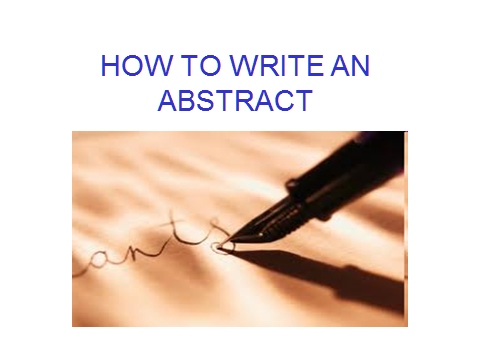 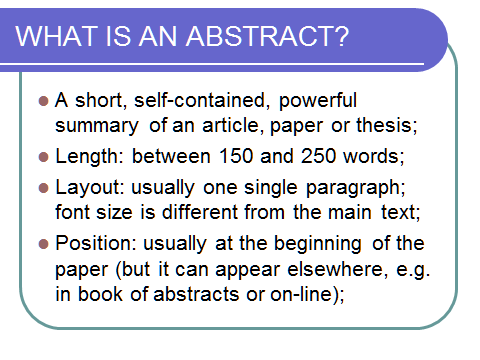 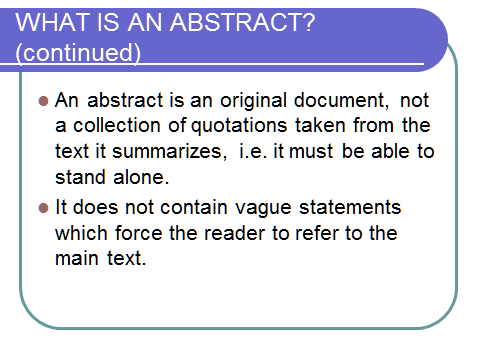 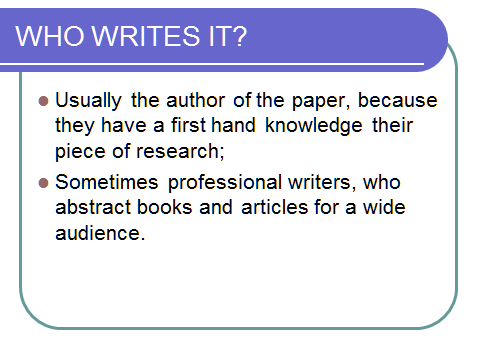 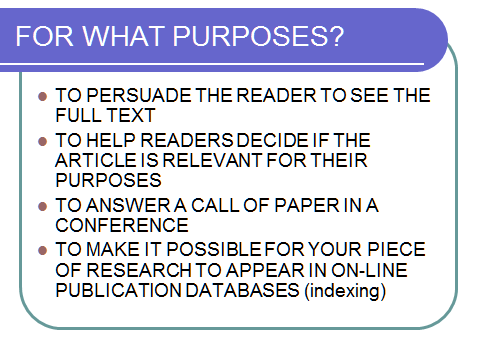 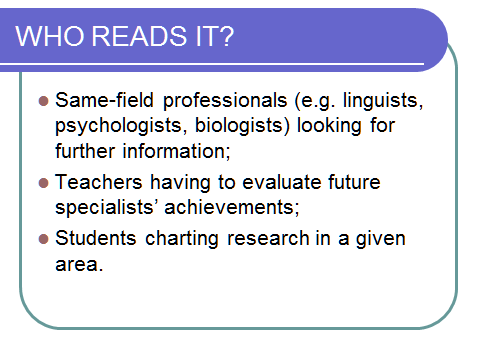 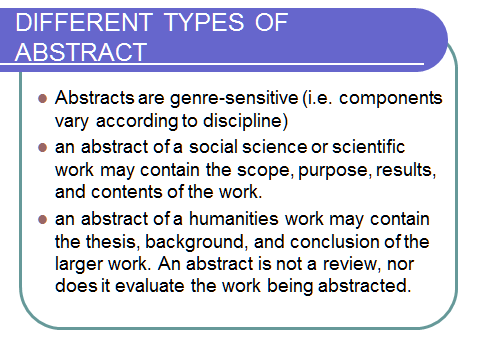 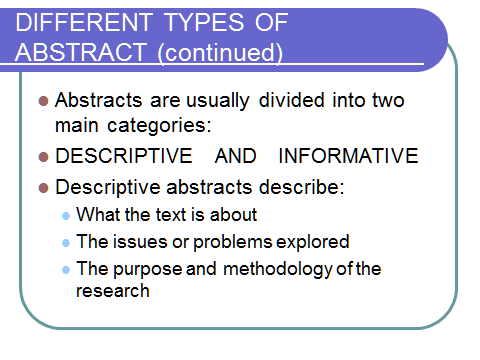 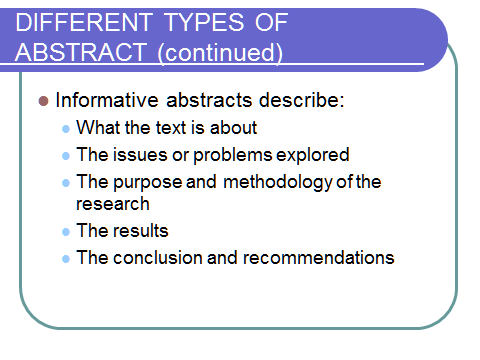 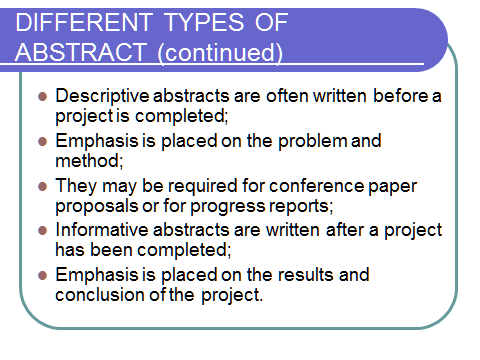 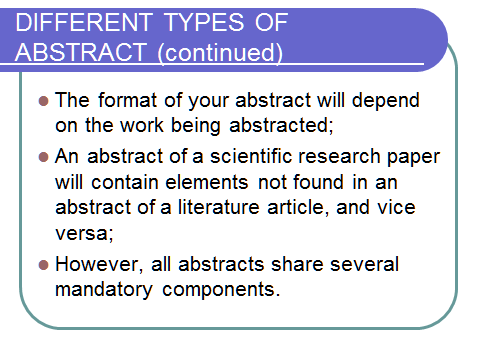 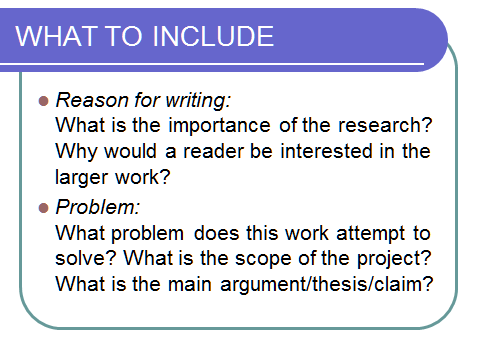 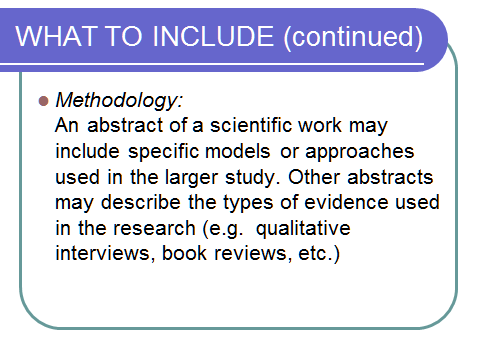 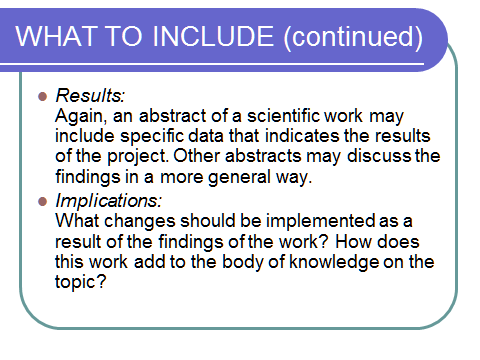 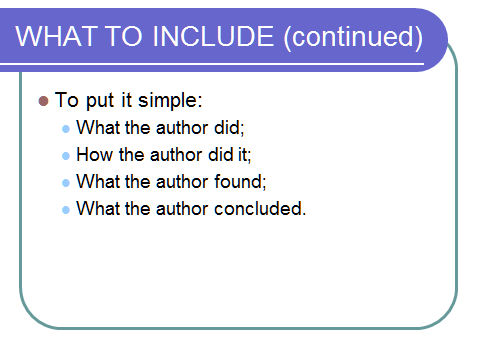 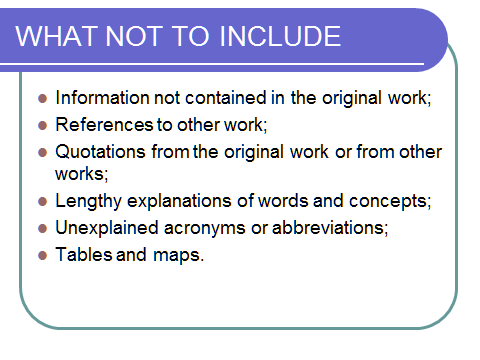 УТВЕРЖДЕНОУчебно-методической комиссией Института экспериментальной психологииПредседатель УМК____________________ Аникина В.Г.                      (подпись)               Протокол № __3__ от _31_ _08__ 2022 г. Селиванов В.В. 2022_ ФГБОУ ВО МГППУ, 2022__Код и наименование компетенцииСтепень реализации (в соответствие с ОПОП ВО)В результате изучения дисциплины обучающиеся должны:В результате изучения дисциплины обучающиеся должны:В результате изучения дисциплины обучающиеся должны:Код и наименование компетенцииСтепень реализации (в соответствие с ОПОП ВО)ЗнатьУметьВладетьгр.1гр.2гр.3гр.4гр.5В соответствии с ФГОС ВОВ соответствии с ФГОС ВОВ соответствии с ФГОС ВОВ соответствии с ФГОС ВОВ соответствии с ФГОС ВОПрофессиональные:Профессиональные:Профессиональные:Профессиональные:Профессиональные:УК-1. Способен осуществлять критический анализ проблемных ситуаций на основе системного подхода, вырабатывать стратегию действийполностьюхарактеристики проблемной ситуации, основы системного подхода, эффективные стратегии выхода из проблемной ситуацииопределять стратегию действий основе критического анализа и системного подхода навыками критического анализа проблемных ситуаций на основе системного подхода, выработки стратегий действий по решению проблемных ситуацийПКс – 4. Способность осуществлять диагностику и моделирование функционирования когнитивных процессов в системах с искусственным интеллектом, применяя современные аппаратурные методы и психологические технологии.полностью современные аппаратурные методы и психологические технологии и их применение для диагностики и моделирования функционирования когнитивных процессов в системах с искусственным интеллектомдиагностировать функционирование когнитивных процессов в системах с искусственным интеллектом, применяя современные аппаратурные методы и психологические технологиинавыками диагностики и моделирования функционирования когнитивных процессов в системах с искусственным интеллектом, применяя современные аппаратурные методыи психологические технологииВиды учебных занятийТрудоемкостьТрудоемкостьТрудоемкостьВиды учебных занятийЗач. Ед.час.в семестреВиды учебных занятийЗач. Ед.час.№ 1гр.1гр.2гр.3гр.4ОБЩАЯ трудоемкость по учебному плану27272Контактные часы1,114040Лекции (Л)0,271010Практические (Пр)0,331212Итоговая аттестация (зачет)0,0522Самостоятельная работа (СР)0,883232№ разделаНаименование разделаНаименование разделаТрудоёмкость по учебному плануТрудоёмкость по учебному плануТрудоёмкость по учебному плануТрудоёмкость по учебному плануТрудоёмкость по учебному плануТрудоёмкость по учебному плануТрудоёмкость по учебному плануТрудоёмкость по учебному плануТрудоёмкость по учебному плануЗач.ед.Академических часовАкадемических часовАкадемических часовАкадемических часовАкадемических часовАкадемических часовАкадемических часовАкадемических часовАкадемических часовЗач.ед.Всего/*из них контактных из них контактных из них контактных из них контактных из них контактных из них контактных из них контактных СРЗач.ед.Всего/*(всего/*)(всего/*)(всего/*)(всего/*)КоРСПРГк/ИкСРЗач.ед.Всего/*ЛекСемПрЛПЗКоРСПРГк/ИкСР1123456789101112Семестр № 1Семестр № 1Семестр № 111Предмет когнитивной психологии. «Компьютерная метафора» в понимании психики.14222822Познавательные процессы в когнитивных исследованиях.16422833Направления когнитивных исследований.22266844Методы когнитивных исследований.142228Контроль642ВсегоВсегоВсего2721012412232Итого Итого Итого 2721012412232№
разделаНаименование 
разделаСодержание разделаКол-во часовгр.1гр.2гр.3гр.41Предмет когнитивной психологии. «Компьютерная метафора» в понимании психики. Место и роль психологии в системе наук. Психика как особая онтологическая реальность. Психическое как непрерывное взаимодействие субъекта (наделенного сознанием) с познаваемым объектом. Обобщенные компоненты психических явлений: познавательный; эмоционально-аффективный; волевой (О. Конт). Основные функции психики – познавательная; регуляторная; коммуникативная. Когнитивная (познавательная) психология как психология, реализующая информационный подход при рассмотрении психического (Д. Бродбент, У. Найссер, Дж. Брунер, С. Стенберг). Предмет когнитивной психологии как восприятия, переработки, хранения, воспроизведения человеком информации, информационная природа познавательных процессов, личности, эмоций. Психология познавательной деятельности, проблема взаимосвязи познания и нравственности. Решающая роль знаний, когнитивных структур в функционировании психического мира личности. Когнитивная психология как особый подход к изучению психического, выражающийся в «компьютерной метафоре». Сущность «компьютерной метафоры». Представление об информационном взаимодействии организма и среды. Компьютерная метафора и энергетическая парадигма психического. Понятия кодирования, замещения, копирования в информационной модели психического, которая подобна компьютеру. Психическое как иерархическая информационная система. Направления когнитивно-психологических исследований, когнитивная нейронаука.Понимание психической патологии в когнитивном направлении. Варианты когнитивной психотерапии.  Личность как совокупность конструктов. Конструкты как социальные представления, установки, понятия (выработанные в индивидуальном опыте личности) индивидуального сознания. Психическая патология как образование жестких связей между различными конструктами, как формирование склеек в сознании и бессознательном. Психокоррекция и психотерапия как «размягчение» склеек, их уничтожение. Доведение склейки до абсурда. Подмена мотивации. Логический показ абсурдности склейки, противоречивости «склейки».   Причины психической патологии как неадаптивные, автоматические мысли (А. Эллис, А. Бек). Терапия как обучение правильному мышлению. Начальные сессии-  установление отношений сотрудничества. Обнаружение неадаптивных, автоматических мыслей, их коррекция. Поздние сессии. Перенесение акцента на неадаптивные мысли, которые подвергаются логическому анализу. Занятие пациентом активной позиции, переход терапии в аутотерапию. Техники когнитивной терапии: выявление автоматических мыслей путем расспросов пациента; техника проигрывания ролей. Техники проверки обоснованности (валидности) автоматических мыслей и когнитивного реконструирования. Проверка обоснованности автоматической мысли следствиями из нее. Побуждение к проверке неадаптивной мысли в реальном действии. Сравнение с другими. Метод выявления логических несоответствий в системе убеждений клиента. Метод катарсиса. Метод идентификации. Поощрение гетероагрессии (при депрессии) - перевод самопорицания в порицание других. Метод отвлечения - вовлечение в интересную деятельность (общение). Метод записи событий дня. Имагинальная техника. Метод разыгрывания ролей. Реатрибуция (формулировка и проверка других объяснений причин событий), переопределение, децентрация.6* / 8**2Познавательные процессы в когнитивных исследованиях.Обработка зрительной информации. Ранняя обработка зрительной информации. Кодирование информации в зрительных клетках. Восприятие как форма целостного психического отражения предметов или явлений при их информационном воздействии на органы чувств. Мотив - цель как основная детерминанта восприятия, восприятие как бытие субъекта (реализующего деятельности, обладающего иерархической структурой мотивов, сознанием, самосознанием и др.).  Окуломоторные структуры восприятия (В.А. Барабанщиков). Перцептивный образ как чувственная форма психических явлений, имеющая в идеальном плане пространственно-временную организацию и динамику. Виды образов: 1) образ восприятия; 2) образ представления; 3) образ воображения; 4)  эйдетический образ; 5) последовательный образ; 6) фосфен; 7) фантомный образ; 8) образ сновидения; 9) галлюцинация; 10) гипногодический образ; 11) образ собственного тела; 12) синестезия; 13) паранормальный образ. Единство трех измерений образа: 1) модально-качественного (дифференциация физико-химических свойств), 2) пространственно-временного (дифференциация пространственных и временных свойств) и 3) предметно-смыслового (дифференциация функциональных свойств.Когнитивные модели памяти, перцептивные и смысловые коды (Р. Аткинсон, Д. Брунер).	Память как системно-структурное образование. Компоненты памяти в теории                       Р. Аткинсона (сенсорные регистры, кратковременное хранилище, долговременное хранилище, хранилище знаний и событий, перцептивные коды, концептуальные коды). Трехкомпонентная модель памяти: 1) сенсорная (сверхкратковременная); 2) кратковременная (рабочая); 3) долговременная (Д. Брунер). Внутренняя схема как основа познания.  Изучение рабочей памяти как синтеза кратко-долго- временной и региона прямого доступа (К. Оберауэр, Б.Б. Величковский). 	Рабочая память как временное хранение информации, доступной для непосредственной обработки. Работа рабочей памяти необходима для проведения рассуждений, для текущей мыслительной деятельности, например, для решения логических задач или осознания сложной информации, и руководства при принятии решений и поведении. Манипулирование хранимой информацией в рабочей памяти (в отличие от кратковременной памяти). Рабочая память как оперативная составляющая кратковременной памяти (часть ее, которая может быть изменена), предназначенную для временного хранения информации во время её активной переработки мозгом (мышлением). Компоненты рабочей памяти: фокус внимания, регион прямого доступа и активированная часть долговременной памяти (К. Оберауер). Общая характеристика мышления. Мышление как информационный процесс обобщенного отражения действительности в ходе ее анализа и синтеза. Мышление как переработка данных сенсорно-перцептивной сферы (психических образов). Психологическое содержание мышления: формы мышления (понятие, суждение, умозаключение), мыслительные операции (умственные действия) и процессы (мышление как процесс). Знания и смыслы элементов задачи как компоненты мышления, предвосхищающие эмоции в мышлении (О.К. Тихомиров). Теория мышления как деятельности и как процесса (С.Л. Рубинштейн, А.В. Брушлинский). Мышление как процесс преобразования информации. Моделирование мыслительных процессов и проблема «искусственного интеллекта». Эмоции в структуре мышления. Роль эмоций и мотивации в нахождении решения (О.К. Тихомиров). Снижение уровня обобщения как один из основных видов патологии мышления. Другие виды расстройства мыслительной деятельности у человека (резонерство, «скачка идей» и т.п.).Компоненты эмоций (нервный, выразительный, мотивационный). Информационная теория эмоций П.В. Симонова. Эмоция как продукт дефицита прагматической информации. Эмоция – функция двух факторов; энергонасыщенности мотивации и оценки возможности удовлетворить потребность (связь между информацией, необходимой для удовлетворения потребности, и информацией, доступной человеку). 	 	8* / 8**3Направления когнитивных исследований.Репрезентация знаний, основанная на восприятии. Теория двойного кодирования. Сравнение вербальной и зрительной обработки. Характер репрезентаций знаний. Репрезентация знаний в памяти, основанная на значении. Пропозициональные репрезентации. Пропозициональные сети.Семантическая организация знаний и извлечение их из долговременной памяти, (Э. Тульвинг). Декларативная память (вербальная, связанная с представлениями) и процедурная память (как основа использования функциональных свойств предметов в форме навыков). Понятийная организация семантической памяти как лексическая сторона языка и речи, как продукт концептуальных структур и ассоциативных процессов семантической обработки (Holshausen).Ранние по сравнению с понятиями типы обобщений – комплексы и синкреты           (Л.С. Выготский) как основа прототипов в организации семантической памяти. Понятия - эксплицитные обобщения, комплексы (псевдопонятия) – имплицитные обобщения. Имплицитное обучение - происходящее без осознания того, что является его предметом. Происходит вне зависимости от цели и осведомленности субъекта относительно усваиваемых знаний. Результат имплицитного научения - имплицитное знание в форме абстрактных представлений, которые в отличие от эксплицитных знаний не поддаются словесным описаниям, однако, могут быть объяснены на конкретных примерах. Мера семантической близости слов как количественная оценка семантической схожести лексем (существительных, многословных выражений и т.п.). Такая мера показывает высокие значения для пар слов, находящихся в семантических отношениях (синонимия, гипонимия, ассоциативность, когипонимия), и нулевые значения для всех остальных пар. Использование семантической близости слов в определении схожести текстов, расширении поисковых запросов и др.).  Модели семантических сетей (А. Коллинз,                        М. Куиллиан, А. Коллинз, Э. Лофтус). Семантическая (смысловая) сеть как использование графических схем с узлами, соединенными дугами (графов), показывающих связи между понятиями (Р. Куиллиан). Узлы в семантической сети -  объекты, концепции, события или понятия. Дуги в сетях как методы представления знаний. Вершины в сети как подсети. Передача свойств от определяющих понятий или типов к определяемому понятию («наследование») в сети. Ассоциативная сеть в интеллекте и интеллектуальных функциях (отбор, организация, преобразование информации). Распространение активации по сети (А. Коллинз, Э. Лофтус). Различная «длина» связей: короткие связи соответствуют более прочной связи. 	Понятие схемы, фрейма, сценария в когнитивно-психологических исследованиях. Термин «схема» как способ  организации знаний в памяти (Бартлетт). Сценарий, фрейм (Минский) как упорядочение информации в кратковременном и долговременном хранилище.  Знание языка и знание мира (опыт) в формировании фреймов. Когнитивный и социальный анализ знаний носителей языка в рамках определенной культуры, анализ того, как они используют эти знания в процессе интерпретации текста и в установлении связности текста. Знание - не результат «чистого» восприятия, поскольку восприятие направляется и ограничивается «схемами» действия (Ж. Пиаже). Любой акт познания начинается с действия, которое генерализуется через применение к новым объектам, порождая схему, практический концепт. Алгоритм переработки языковой формы в формальную, в «схему ситуации». Главный признак схемы - наличие в ней постоянного каркаса, заполняемого переменными, и возможность одной схемы опираться на другие, то есть подсхемы или подпроцедуры. Виды схем: схемы сцен (фреймы,  ассоциативные связи, семантические поля) и схемы событий, «скрипты» (Р. Шенк). Фреймы как обобщенные (стереотипные) когнитивные репрезентации увиденного (вопринятого) в некоторой выделенной части статичного пространственного окружения. Сцены как виды внутренних мысленных образов: межличностные, процессы общения, стандартные сценарии поведения, предписываемые культурой, институциональные структуры и др.). Скрипт – это вид фрейма, выполняющего некоторое специальное задание в обработке естественного языка. Скрипт как стереотипные смены событий, как набор ожиданий о том, что в воспринимаемой ситуации должно произойти дальше.Когнитивная ориентация в психолингвистике. Модель понимания текста (В. Кинч и Т. ван Дейк). Понимание текста представляет собой конструирование концептуальной структуры, описываемой в форме пропозиций. Обработка текста происходит на нескольких уровнях (нижний уровень - это текст, представленный в виде пропозиций; уровень фактов; уровень макроструктуры текста; уровень целевой схемы).  	Семантические сети и творчество. Сигнальная модель инсайта (Е.А. Валуева, Д.В. Ушаков). Творчество как процесс порождения новой информации. Активация информации в семантических сетях и творчество. Креативность как большое количество коллатералей (ответвлений) в семантических сетях при решении задач. Инсайт как феномен скачкообразного приближения к решению. Инсайт, как случайное событие, происходящее в хаотическом процессе, как результат длительной бессознательной работы (А. Пуанкаре). Сигнальная модель инсайта: решение задачи возникает в результате работы интуитивных механизмов, существует изначально в неосознаваемой форме и проявляет себя в виде активации соответствующих элементов семантической сети. Чувство инсайта передает сознательной инстанции информацию о том, что найден и активирован элемент, который является ключом к решению задачи. 	Интеллект как совокупность познавательных процессов, обеспечивающих решение задач. Интеллект – это психофизиологические показатели сенсорно-перцептивной сферы - уровень развития способности к различению размера, цвета и др. (Ф. Гальтон, Дж.М. Кеттелл); сформированность познавательных функций - способность к запоминанию информации, к пространственному различению и др. (А.  Бине, Л.М. Термен, Л. Терстоун); Теория интеллекта как метаспособности: метакомпоненты планирования, контроля информации; исполнительные компоненты использования стратегий решения задач; метакомпоненты кодирования, комбинирования и сравнения информации (Стенберг Р.). Теория базовых механизмов переработки информации как основе интеллекта, которые приводят к овладению знаниями (М. Андерсон). Проблемы на пути создания искусственного интеллекта: невозможность моделирования процессуального плана мышления (в отличие от плана форм и операций) (А.В. Брушлинский); невозможность моделирования эмоций как компонента интеллекта (предвосхищающих) (О.К. Тихомиров).Учение о когнитивных стилях в когнитивной психологии. Новый подход к исследованию психики New Look в американской психологии. Понятие «когнитивный стиль» (Г. Уиткин). Полезависимость - поленезависимость как самый общий стиль, в котором выражены личностные свойства. Характер выражения личностных особенностей (1) природы индивидуальной связи человека с окружением; 2) способа регуляции собственных импульсов и страстей; 3) вида «Я - концепции» (представление о самом себе)) в способе восприятия. Когнитивный стиль как жесткое, генотипически обусловленное образование, не изменное в течение жизни (Г. Уиткин). Полезависимые и поленезависимые народы. Концепция «мобильности» когнитивных стилей (Г. Уиткин). Исследования изменений когнитивного стиля в мыслительном поиске (В.В. Селиванов). Стиль как пластичное образование. Формирование полистилевого познания и действия.	Феномен «расщепления» когнитивных стилей,  когнитивный стиль как квадриполярное измерение. 	Виртуальная реальность в когнитивной психологии. Сущность ВР: 1) создание трехмерных изображений объектов; 2) возможность анимации и интерактивности; 3) сетевая обработка данных; 4) эффект присутствия.14* / 8**4Методы когнитивных исследований.Современные методы исследования психического. Использование информационных технологий в аппаратных методах в психологии. Методы психологии. Наблюдение и эксперимент как психологические методы. Виды наблюдения и эксперимента. Лабораторный и естественный, констатирующий и формирующий эксперимент. Зависимые и независимые факторы в эксперименте. Тесты в психологии (Ф. Гальтон). Развитие тестологии, тест для измерения интеллектуального развития детей французского психолога А. Бине (1905 год).  Группы психологических методов по принципу организации исследования (Б.Г. Ананьев) (1) организационные: а) сравнительный, б) лонгитюдный, в) комплексный; 2) методы эмпирического сбора данных: а) наблюдение, б) эксперимент, в) психодиагностические методы, г) моделирование психического; 3) методы обработки данных: а) методы качественного анализа, б) методы количественного анализа; 4) интерпретационные методы: а) генетический, б) структурный).Методы психосемантики. Методы виртуальной реальности (ВР). Сущность методов ВР: 1) создание средствами программирования трехмерных изображений объектов; 2) возможность моделирования действий объектов (анимация); 3) возможность отслеживания действий пользователя в режиме реального времени (интерактивность). Метод как инструмент научного познания. Методологические основания организации и проведения научно-исследовательской работы в когнитивной психологии. Аппаратные методы  и их применение в когнитивной психологии.10* / 10**ВсегоВсегоВсего72№ занятия№разделаТемы лекционных занятийКол-во часовгр.1гр.2гр.3гр.411Когнитивный поход в психологии.222Познавательные процессы как информационные системы.433Исследования в когнитивной психологии.244Методы когнитивных исследований.2ВсегоВсегоВсего10№ занятия№разделаТемы практических занятийКол-во часовгр.1гр.2гр.3гр.411Компьютерная метафора в психологии. 222Восприятие как информационное событие.233Когнитивные модели речи и сознания.243Учение о когнитивных стилях.253Виды когнитивных стилей.264Методы когнитивных исследований. Перспективы использования методов виртуальной реальности в психологии. 2ВсегоВсегоВсего12№разделаНаименование разделаВид и порядковый № учебного занятияМетодконтроляСредства оценки образовательных результатовКод контролируемой компетенцииПримечаниегр.1гр.2гр.3гр.4гр.5гр.6гр.71Предмет когнитивной психологии. «Компьютерная метафора» в понимании психики.Л№1.ОпросВопросы для опросаУК-1.1; ПКс-4.1; ПКс-4.2открытая часть ФОС1Предмет когнитивной психологии. «Компьютерная метафора» в понимании психики.ПР№1ОпросВопросы для опросаУК-1.1; ПКс-4.1; ПКс-4.2открытая часть ФОС1Предмет когнитивной психологии. «Компьютерная метафора» в понимании психики.СР№1ОпросВопросы для опросаКейс-заданиеПКс-4.1; ПКс-4.2открытая часть ФОС1Предмет когнитивной психологии. «Компьютерная метафора» в понимании психики.СР № 2ОпросВопросы для опросаКейс-заданиеУК-1.1; ПКс-4.2открытая часть ФОС2Познавательные процессы в когнитивных исследованиях.Л№2.ОпросВопросы для опросаПКс-4.1; ПКс-4.2открытая часть ФОС2Познавательные процессы в когнитивных исследованиях.ПР№2ОпросВопросы для опросаПКс-4.1; ПКс-4.2открытая часть ФОС2Познавательные процессы в когнитивных исследованиях.СР№3ОпросВопросы для опросаПКс-4.2открытая часть ФОС2Познавательные процессы в когнитивных исследованиях.3Направления когнитивных исследований.Л№3.ОпросВопросы для опросаПКс-4.1; ПКс-4.2открытая часть ФОС3Направления когнитивных исследований.ПР№3ОпросВопросы для опросаПКс-4.1; ПКс-4.2открытая часть ФОС3Направления когнитивных исследований.ПР№4ОпросВопросы для опросаПКс-4.1; ПКс-4.2открытая часть ФОС3Направления когнитивных исследований.ПР№5ОпросВопросы для опросаПКс-4.1открытая часть ФОС3Направления когнитивных исследований.СР № 3ОпросВопросы для опросазаданиеПКс-4.1; ПКс-4.2открытая часть ФОС3Направления когнитивных исследований.СР№ 4ОпросВопросы для опросазаданиеоткрытая часть ФОС3Направления когнитивных исследований.СР № 5ОпросВопросы для опросаэссеПКс-4.1; ПКс-4.2 открытая часть ФОС4Методы когнитивных исследований.ПР№5ОпросВопросы для опросаУК-1.1; ПКс-4.1; ПКс-4.2открытая часть ФОС4Методы когнитивных исследований.СР№6ОпросВопросы для опросаПКс-4.1; ПКс-4.2открытая часть ФОСИТОГОВАЯ АТТЕСТАЦИЯИТОГОВАЯ АТТЕСТАЦИЯзачет зачет УК-1.1; ПКс-4.1; ПКс-4.2открытая часть ФОС№разделаНаименование разделаСодержание средств контроля(вопросы самоконтроля)Учебно-методическое обеспечение*гр.1гр.2гр.3гр.41Предмет когнитивной психологии. «Компьютерная метафора» в понимании психики..Место и роль психологии в системе наук. Психическое как непрерывное взаимодействие субъекта (наделенного сознанием) с познаваемым объектом. Обобщенные компоненты психических явлений:  познавательный; эмоционально-аффективный; волевой (О. Конт). Основные функции психики – познавательная; регуляторная; коммуникативная. Когнитивная (познавательная) психология как психология, реализующая информационный подход при рассмотрении психического (Д. Бродбент, У. Найссер, Дж. Брунер, С. Стенберг). Предмет когнитивной психологии как восприятия, переработки, хранения, воспроизведения человеком информации, информационная природа познавательных процессов, личности, эмоций. Психология познавательной деятельности, проблема взаимосвязи познания и нравственности. Сущность «компьютерной метафоры». Компьютерная метафора и энергетическая парадигма психического. Понятия кодирования, замещения, копирования в информационной модели психического. Понимание психической патологии в когнитивном направлении. Варианты когнитивной психотерапии.  Причины психической патологии как неадаптивные, автоматические мысли (А. Эллис, А. Бек). Терапия как обучение правильному мышлению.  Методы виртуальной реальности (ВР) в когнитивной психологии. Виртуальная реальность в широком и узком смысле.   	Сущность ВР: 1) создание трехмерных изображений объектов; 2) возможность анимации и интерактивности; 3) сетевая обработка данных в режиме реального времени; 4) эффект присутствия. О: [2],[3]Д: [1],[2],[4]П: [1],[2]Э: [2],[5]2Познавательные процессы в когнитивных исследованиях.Обработка зрительной информации. Ранняя обработка зрительной информации. Кодирование информации в зрительных клетках. Восприятие как форма целостного психического отражения предметов или явлений при их информационном воздействии на органы чувств. Мотив - цель как основная детерминанта восприятия, восприятие как бытие субъекта (реализующего деятельности, обладающего иерархической структурой мотивов, сознанием, самосознанием и др.).  Окуломоторные структуры восприятия (В.А. Барабанщиков). Перцептивный образ как чувственная форма психических явлений, имеющая в идеальном плане пространственно-временную организацию и динамику. Виды образов.Когнитивные модели памяти, перцептивные и смысловые коды (Р. Аткинсон, Д. Брунер).	Память как системно-структурное образование. Компоненты памяти в теории Р. Аткинсона (сенсорные регистры, кратковременное хранилище, долговременное хранилище, хранилище знаний и событий, перцептивные коды, концептуальные коды). Трехкомпонентная модель памяти: 1) сенсорная (сверхкратковременная); 2) кратковременная (рабочая); 3) долговременная (Д. Брунер). Внутренняя схема как основа познания.  Изучение рабочей памяти как синтеза кратко-долго- временной и региона прямого доступа (К. Оберауэр, Б.Б. Величковский). Общая характеристика мышления. Мышление как информационный процесс обобщенного отражения действительности в ходе ее анализа и синтеза. Мышление как переработка данных сенсорно-перцептивной сферы (психических образов). Психологическое содержание мышления: формы мышления (понятие, суждение, умозаключение), мыслительные операции (умственные действия) и процессы (мышление как процесс). Знания и смыслы элементов задачи как компоненты мышления, предвосхищающие эмоции в мышлении (О.К. Тихомиров). Теория мышления как деятельности и как процесса (С.Л. Рубинштейн, А.В. Брушлинский). Мышление как процесс преобразования информации. Моделирование мыслительных процессов и проблема «искусственного интеллекта». Эмоции в структуре мышления. Роль эмоций и мотивации в нахождении решения (О.К. Тихомиров). Компоненты эмоций (нервный, выразительный, мотивационный). Информационная теория эмоций П.В. Симонова. Эмоция как продукт дефицита прагматической информации. Эмоция – функция двух факторов; энергонасыщенности мотивации и оценки возможности удовлетворить потребность (связь между информацией, необходимой для удовлетворения потребности, и информацией, доступной человеку).О: [1],[3]Д: [1],[5],[6]П: [1],[2]Э: [2],[5]3Направления когнитивных исследований.Репрезентация знаний, основанная на восприятии. Теория двойного кодирования. Сравнение вербальной и зрительной обработки. Характер репрезентаций знаний. Репрезентация знаний в памяти, основанная на значении. Пропозициональные репрезентации. Пропозициональные сети.Семантическая организация знаний и извлечение их из долговременной памяти (Э. Тульвинг). Декларативная память (вербальная, связанная с представлениями) и процедурная память (как основа использования функциональных свойств предметов в форме навыков). Понятийная организация семантической памяти как лексическая сторона языка и речи, как продукт концептуальных структур и ассоциативных процессов семантической обработки (Holshausen).Ранние по сравнению с понятиями типы обобщений – комплексы и синкреты (Л.С. Выготский) как основа прототипов в организации семантической памяти. Понятия - эксплицитные обобщения, комплексы (псевдопонятия) – имплицитные обобщения. Имплицитное обучение - происходящее без осознания того, что является его предметом.  Модели семантических сетей (А. Коллинз, М. Куиллиан, А. Коллинз,                Э. Лофтус). Семантическая (смысловая) сеть как использование графических схем с узлами, соединенными дугами (графов), показывающих связи между понятиями (Р. Куиллиан). Понятие схемы, фрейма, сценария в когнитивно-психологических исследованиях. Термин «схема» как способ  организации знаний в памяти (Бартлетт). Сценарий, фрейм (Минский) как упорядочение информации в кратковременном и долговременном хранилище.  Знание - не результат «чистого» восприятия, поскольку восприятие направляется и ограничивается «схемами» действия (Ж. Пиаже). Виды схем: схемы сцен (фреймы,  ассоциативные связи, семантические поля) и схемы событий, «скрипты» (Р. Шенк). Фреймы как обобщенные (стереотипные) когнитивные репрезентации увиденного (воспринятого) в некоторой выделенной части статичного пространственного окружения. Сцены как виды внутренних мысленных образов: межличностные, процессы общения, стандартные сценарии поведения, предписываемые культурой, институциональные структуры и др. Скрипт как стереотипные смены событий, как набор ожиданий о том, что в воспринимаемой ситуации должно произойти дальше.Когнитивная ориентация в психолингвистике. Модель понимания текста (В. Кинч и Т. ван Дейк). Понимание текста представляет собой конструирование концептуальной структуры, описываемой в форме пропозиций. Обработка текста происходит на нескольких уровнях (нижний уровень - это текст, представленный в виде пропозиций; уровень фактов; уровень макроструктуры текста; уровень целевой схемы). Семантические сети и творчество. Сигнальная модель инсайта (Е.А. Валуева, Д.В. Ушаков). Творчество как процесс порождения новой информации. Активация информации в семантических сетях и творчество. Креативность как большое количество коллатералей (ответвлений) в семантических сетях при решении задач. Инсайт как феномен скачкообразного приближения к решению. Инсайт, как случайное событие, происходящее в хаотическом процессе, как результат длительной бессознательной работы (А. Пуанкаре). Сигнальная модель инсайта: решение задачи возникает в результате работы интуитивных механизмов, существует изначально в неосознаваемой форме и проявляет себя в виде активации соответствующих элементов семантической сети. Чувство инсайта передает сознательной инстанции информацию о том, что найден и активирован элемент, который является ключом к решению задачи. 	Интеллект как совокупность познавательных процессов, обеспечивающих решение задач. Учение о когнитивных стилях в когнитивной психологии. Новый подход к исследованию психики New Look в американской психологии. Понятие «когнитивный стиль» (Г. Уиткин). Полезависимость - поленезависимость как самый общий стиль, в котором выражены личностные свойства. Когнитивный стиль как жесткое, генотипически обусловленное образование, не изменное в течение жизни (Г. Уиткин). Полезависимые и поленезависимые народы. Концепция «мобильности» когнитивных стилей (Г. Уиткин). Исследования изменений когнитивного стиля в мыслительном поиске (В.В. Селиванов). Стиль как пластичное образование. Формирование полистилевого познания и действия.Феномен «расщепления» когнитивных стилей,  когнитивный стиль как квадриполярное измерение. 	Виртуальная реальность в когнитивной психологии. Сущность ВР: 1) создание трехмерных изображений объектов; 2) возможность анимации и интерактивности; 3) сетевая обработка данных; 4) эффект присутствияО: [2],[3]Д: [1],[2],[4]П: [1],[2]Э: [2],[5]4Методы когнитивных исследований.Современные методы исследования психического. Использование информационных технологий в аппаратных методах в психологии. Методы психологии. Наблюдение и эксперимент как психологические методы. Виды наблюдения и эксперимента. Лабораторный и естественный, констатирующий и формирующий эксперимент. Зависимые и независимые факторы в эксперименте. Тесты в психологии (Ф. Гальтон). Развитие тестологии, тест для измерения интеллектуального развития детей французского психолога А. Бине (1905 год).  Группы психологических методов по принципу организации исследования (Б.Г. Ананьев) (1) организационные: а) сравнительный, б) лонгитюдный, в) комплексный; 2) методы эмпирического сбора данных: а) наблюдение, б) эксперимент, в) психодиагностические методы, г) моделирование психического; 3) методы обработки данных: а) методы качественного анализа, б) методы количественного анализа; 4) интерпретационные методы: а) генетический, б) структурный).Методы психосемантики. Методы виртуальной реальности (ВР). Сущность методов ВР: 1) создание средствами программирования трехмерных изображений объектов; 2) возможность моделирования действий объектов (анимация); 3) возможность отслеживания действий пользователя в режиме реального времени (интерактивность). Метод как инструмент научного познания. Методологические основания организации и проведения научно-исследовательской работы в когнитивной психологии. Аппаратные методы  и их применение в когнитивной психологии.О: [2],[3]Д: [1],[2],[4]П: [1],[2]Э: [2],[5]№ занятия№разделаНаименование разделаТемы практических занятийСредства оценки образовательных результатовСодержание средств контролягр.1гр.2гр.3гр.4гр.5гр.611Предмет когнитивной психологии. «Компьютерная метафора» в понимании психики.Компьютерная метафора в психологии.Вопросы для обсуждения.1. Предмет когнитивной психологии.2. Сущность «компьютерной метафоры». 3. Психическое как иерархическая информационная система.  4. Понимание психической патологии в когнитивном направлении.22Познавательные процессы в когнитивных исследованиях.Восприятие как информационное событие.Вопросы для обсуждения.Кейс-задание.1. Восприятие как форма целостного информационного взаимодействия. 2. Окуломоторные структуры восприятия (В.А. Барабанщиков). 3. Перцептивный образ.33Направления когнитивных исследований.Когнитивные модели речи и сознания.Вопросы для обсуждения.1.   Модели семантических сетей.2. Семантическая организация знаний и извлечение их из долговременной памяти. 3. Модель понимания текста (В. Кинч и Т. ван Дейк). 4. Сигнальная модель инсайта. 43Направления когнитивных исследований.Учение о когнитивных стилях.Вопросы для обсуждения.1. Понятие когнитивного стиля. 2. Полезависимость - поленезависимость. 3. Стабильность и динамизм когнитивных стилей. 4. Феномен «расщепления» когнитивных стилей.53Направления когнитивных исследований.Виды когнитивных стилей.Вопросы для обсуждения.1. Направления исследования когнитивных стилей. 2. Самые общие когнитивные стили. 3. Когнитивный стиль как личностные характеристики в познании. 4. Индивидуальный стиль деятельности и когнитивный стиль.  64Методы когнитивных исследований.Методы когнитивных исследований. Перспективы использования методов виртуальной реальности в психологии.Вопросы для обсуждения.1. Современные аппаратные методы психологии. 2. Методы психосемантики. 3. Методы виртуальной реальности. 4. Задания для самостоятельной работы.БаллырейтинговыеОценка экзамена(нормативная)Критерии оценки образовательных результатовгр.1гр.2гр.313 – 155,отличноОценка «5 (отлично)» выставляется обучающемуся, если он глубоко и прочно усвоил программный материал и демонстрирует это на занятиях и экзамене, исчерпывающе, последовательно, чётко и логически стройно излагал его, умеет тесно увязывать теорию с практикой, свободно справляется с задачами, вопросами и другими видами применения знаний. Причем обучающийся не затруднялся с ответом при видоизменении предложенных ему заданий, использовал в ответе материал учебной и монографической литературы, в том числе из дополнительного списка, правильно обосновывал принятое решение. Учебные достижения в семестровый период и результаты рубежного контроля демонстрировали высокую степень овладения программным материалом.Рейтинговые баллы назначаются обучающемуся с учётом баллов текущей (на занятиях) и промежуточной (экзамен) аттестации.Компетенции, закреплённые за дисциплиной, сформированы на уровне – высокий.10 – 124, хорошоОценка «4, (хорошо)» выставляется обучающемуся, если он твёрдо знает материал, грамотно и по существу излагает его на занятиях и экзамене, не допуская существенных неточностей в ответе на вопрос, правильно применяет теоретические положения при решении практических вопросов и задач, владеет необходимыми навыками и приёмами их выполнения.Учебные достижения в семестровый период и результаты рубежного контроля демонстрируют хорошую степень овладения программным материалом.Рейтинговые баллы назначаются обучающемуся с учётом баллов текущей (на занятиях) и промежуточной (экзамен) аттестации.Компетенции, закреплённые за дисциплиной, сформированы на уровне – хороший (средний).7 – 93, удовлетворительноОценка «3 (удовлетворительно)» выставляется обучающемуся, если он имеет и демонстрирует знания на занятиях и экзамене только основного материала, но не усвоил его деталей, допускает неточности, недостаточно правильные формулировки, нарушения логической последовательности в изложении программного материала, испытывает затруднения при выполнении практических работ.Учебные достижения в семестровый период и результаты рубежного контроля демонстрируют достаточную (удовлетворительную) степень овладения программным материалом.Рейтинговые баллы назначаются обучающемуся с учётом баллов текущей (на занятиях) и промежуточной (экзамен) аттестации.Компетенции, закреплённые за дисциплиной, сформированы на уровне – достаточный.1 – 62,не удовлетворительноОценка «2 (не удовлетворительно)» выставляется обучающемуся, который не знает большей части программного материала, допускает существенные ошибки, неуверенно, с большими затруднениями выполняет практические работы на занятиях и экзамене. Как правило, оценка «неудовлетворительно» ставится обучающимся, которые не могут продолжить обучение без дополнительных занятий по соответствующей дисциплине. Учебные достижения в семестровый период и результаты рубежного контроля демонстрируют невысокую (недостаточную) степень овладения программным материалом.Рейтинговые баллы назначаются обучающимся с учётом баллов текущей (на занятиях) и промежуточной  аттестации.Компетенции, закреплённые за дисциплиной, не сформированы.№ разделаНаименование разделаКонтролируемые дидактические единицыКоличество заданий в тестегр.1гр.2гр.3гр.41Предмет когнитивной психологии. «Компьютерная метафора» в понимании психики.- когнитивная психология как особый подход к изучению психического; - сущность «компьютерной метафоры»;- представление об информационном взаимодействии организма и среды;- компьютерная метафора и энергетическая парадигма психического;- понятия кодирования, замещения; - психическое как иерархическая информационная система. 152Познавательные процессы в когнитивных исследованиях.- перцептивный образ как чувственная форма психических явлений;- когнитивные модели памяти;                 - внутренняя схема как основа познания;- рабочая память как временное хранение информации, доступной для непосредственной обработки; - мышление как информационный процесс; - проблема «искусственного интеллекта»;  - информационная теория эмоций.153Направления когнитивных исследований.- семантическая организация знаний;- модели семантических сетей;- понятие схемы, фрейма, сценария в когнитивно-психологических исследованиях;- когнитивная ориентация в психолингвистике;- семантические сети и творчество;- интеллект как совокупность информационных процессов;- психология когнитивных стилей;- психология ВР.154Методы когнитивных исследований.- современные методы исследования психического;- наблюдение и эксперимент в когнитивной психологии;- группы психологических методов по принципу организации исследования (Б.Г. Ананьев);-  методы психосемантики;- методы виртуальной реальности;  - метод как инструмент научного познания;- методологические основания организации и проведения научно-исследовательской работы в когнитивной психологии;- аппаратные методы  и их применение в когнитивной психологии.15ВсегоВсегоВсего60Уровни освоениясодержания дисциплиныОценка в баллахОсвоение дисциплины Примечаниегр.1гр.2гр.3гр.4Высокий Зачтено (отлично)85% и более Дидактическая единица освоена, если 50% заданий, направленных на проверку этой ДЕ выполнено правильно.Хороший (средний)Зачтено (хорошо)70-84% Дидактическая единица освоена, если 50% заданий, направленных на проверку этой ДЕ выполнено правильно.ДостаточныйЗачтено (удовлетворительно)60-69% Дидактическая единица освоена, если 50% заданий, направленных на проверку этой ДЕ выполнено правильно.Низкий не зачтено (неудовлетворительно)менее 60% Дидактическая единица освоена, если 50% заданий, направленных на проверку этой ДЕ выполнено правильно.УТВЕРЖДЕНОУчебно-методической комиссией Института экспериментальной психологииПредседатель УМК____________________ Аникина В.Г.                      (подпись)               Протокол № __3__ от _31_ _08__ 2022 г. Селиванов В.В., 2022 ФГБОУ ВО МГППУ, 2022Виды учебных занятийТрудоемкостьТрудоемкостьТрудоемкостьВиды учебных занятийЗач. ед.час.в семестреВиды учебных занятийЗач. ед.час.№1гр.1гр.2гр.3гр.4ОБЩАЯ трудоемкость по учебному плану27272Контактные часы1,114040Лекции (Л)0,271010Практические занятия (ПЗ)0,331212Итоговая аттестация (зачёт) 0,0522Самостоятельная работа (СР)0,883232Код и наименование компетенцииСтепень реализации (в соответствие с ОПОП ВО)В результате изучения дисциплины обучающиеся должны:В результате изучения дисциплины обучающиеся должны:В результате изучения дисциплины обучающиеся должны:Код и наименование компетенцииСтепень реализации (в соответствие с ОПОП ВО)ЗнатьУметьВладетьгр.1гр.2гр.3гр.4гр.5В соответствии с ФГОС ВОВ соответствии с ФГОС ВОВ соответствии с ФГОС ВОВ соответствии с ФГОС ВОВ соответствии с ФГОС ВОУниверсальные:Универсальные:Универсальные:Универсальные:Универсальные:УК-1 Способен осуществлять критический анализ проблемных ситуаций на основе системного подхода, вырабатывать стратегию действийполностьюхарактеристики проблемной ситуации, основы системного подхода, эффективные стратегии выхода из проблемной ситуацииопределять стратегию действий основе критического анализа и системного подхода навыками критического анализа проблемных ситуаций на основе системного подхода, выработки стратегий действий по решению проблемных ситуацийПрофессиональные:Профессиональные:Профессиональные:Профессиональные:Профессиональные:ПКс – 4. Способность осуществлять диагностику и моделирование функционирования когнитивных процессов в системах с искусственным интеллектом, применяя современные аппаратурные методы и психологические технологии.полностью современные аппаратурные методы и психологические технологии и их применение для диагностики и моделирования функционирования когнитивных процессов в системах с искусственным интеллектомдиагностировать функционирование когнитивных процессов в системах с искусственным интеллектом, применяя современные аппаратурные методы и психологические технологиинавыками диагностики и моделирования функционирования когнитивных процессов в системах с искусственным интеллектом, применяя современные аппаратурные методыи психологические технологии№разделаНаименование разделаВид и порядковый № учебного занятияМетодконтроляСредства оценки образовательных результатовКод контролируемой компетенцииПримечаниегр.1гр.2гр.3гр.4гр.5гр.6гр.71Предмет когнитивной психологии. «Компьютерная метафора» в понимании психики.Л№1.ОпросВопросы для опросаУК-1, ПКс – 4.открытая часть ФОС1Предмет когнитивной психологии. «Компьютерная метафора» в понимании психики.ПР№1ОпросВопросы для опросаПКс – 4.открытая часть ФОС1Предмет когнитивной психологии. «Компьютерная метафора» в понимании психики.СР№1ОпросВопросы для опросаКейс-заданиеУК-1, ПКс – 4.открытая часть ФОС1Предмет когнитивной психологии. «Компьютерная метафора» в понимании психики.СР № 2ОпросВопросы для опросаКейс-заданиеУК-1, ПКс – 4.открытая часть ФОС2Познавательные процессы в когнитивных исследованиях.Л№2.ОпросВопросы для опросаУК-1, ПКс – 4.открытая часть ФОС2Познавательные процессы в когнитивных исследованиях.ПР№2ОпросВопросы для опросаУК-1открытая часть ФОС2Познавательные процессы в когнитивных исследованиях.СР№3ОпросВопросы для опросаУК-1, ПКс – 4.открытая часть ФОС2Познавательные процессы в когнитивных исследованиях.3Направления когнитивных исследований.Л№3.ОпросВопросы для опросаПКс – 4.открытая часть ФОС3Направления когнитивных исследований.ПР№3ОпросВопросы для опросаПКс – 4.открытая часть ФОС3Направления когнитивных исследований.ПР№4ОпросВопросы для опросаУК-1, ПКс – 4.открытая часть ФОС3Направления когнитивных исследований.ПР№5ОпросВопросы для опросаУК-1, ПКс – 4.открытая часть ФОС3Направления когнитивных исследований.СР № 3ОпросВопросы для опросазаданиеУК-1, ПКс – 4.открытая часть ФОС3Направления когнитивных исследований.СР№ 4ОпросВопросы для опросазаданиеУК-1, ПКс – 4.открытая часть ФОС3Направления когнитивных исследований.СР № 5ОпросВопросы для опросаэссеУК-1, ПКс – 4.открытая часть ФОС4Методы когнитивных исследований.ПР№5ОпросВопросы для опросаУК-1, ПКс – 4.открытая часть ФОС4Методы когнитивных исследований.СР№6ОпросВопросы для опросаУК-1открытая часть ФОСИТОГОВАЯ АТТЕСТАЦИЯИТОГОВАЯ АТТЕСТАЦИЯзачет зачет УК-1, ПКс – 4.открытая часть ФОСИнформационнаяИнформационнаяДатаСсылка на ТМ в оболочкеСсылка на ТМ в оболочкеСсылка на ТМ в оболочкеСсылка на ТМ в оболочкекарта ТМ №ИКТМИКТМ1. Общие данные. 1.1 Направления и(или) специальности1. Общие данные. 1.1 Направления и(или) специальности1. Общие данные. 1.1 Направления и(или) специальности1. Общие данные. 1.1 Направления и(или) специальности1. Общие данные. 1.1 Направления и(или) специальности1. Общие данные. 1.1 Направления и(или) специальности1. Общие данные. 1.1 Направления и(или) специальности1. Общие данные. 1.1 Направления и(или) специальности1. Общие данные. 1.1 Направления и(или) специальности1. Общие данные. 1.1 Направления и(или) специальности1. Общие данные. 1.1 Направления и(или) специальности1. Общие данные. 1.1 Направления и(или) специальности1. Общие данные. 1.1 Направления и(или) специальностиКод и направление по ФГОСКод и направление по ФГОСНаименование направления (специальности)Наименование направления (специальности)Наименование направления (специальности)Наименование направления (специальности)Наименование направления (специальности)Направленность (профиль) ОПОПНаправленность (профиль) ОПОПНаправленность (профиль) ОПОПНаправленность (профиль) ОПОПНаправленность (профиль) ОПОПФакультетФакультетФакультет37.04.0137.04.01ПсихологияПсихологияПсихологияПсихологияПсихологияКогнитивная психология с возможностью сетевого обученияКогнитивная психология с возможностью сетевого обученияКогнитивная психология с возможностью сетевого обученияКогнитивная психология с возможностью сетевого обученияКогнитивная психология с возможностью сетевого обученияИнститут экспериментальной психологииИнститут экспериментальной психологииИнститут экспериментальной психологии1.2. Дисциплина1.2. Дисциплина1.2. Дисциплина1.2. Дисциплина1.2. Дисциплина1.2. Дисциплина1.2. Дисциплина1.2. Дисциплина1.2. Дисциплина1.2. Дисциплина1.2. Дисциплина1.2. Дисциплина1.2. Дисциплина1.2. Дисциплина1.2. ДисциплинаИмя файла ТМ в реестре ЦМКПО (заполняется в ЦМКПО) ______________________________________Имя файла ТМ в реестре ЦМКПО (заполняется в ЦМКПО) ______________________________________Имя файла ТМ в реестре ЦМКПО (заполняется в ЦМКПО) ______________________________________Имя файла ТМ в реестре ЦМКПО (заполняется в ЦМКПО) ______________________________________Имя файла ТМ в реестре ЦМКПО (заполняется в ЦМКПО) ______________________________________Имя файла ТМ в реестре ЦМКПО (заполняется в ЦМКПО) ______________________________________Имя файла ТМ в реестре ЦМКПО (заполняется в ЦМКПО) ______________________________________Имя файла ТМ в реестре ЦМКПО (заполняется в ЦМКПО) ______________________________________Имя файла ТМ в реестре ЦМКПО (заполняется в ЦМКПО) ______________________________________Имя файла ТМ в реестре ЦМКПО (заполняется в ЦМКПО) ______________________________________Имя файла ТМ в реестре ЦМКПО (заполняется в ЦМКПО) ______________________________________Имя файла ТМ в реестре ЦМКПО (заполняется в ЦМКПО) ______________________________________Имя файла ТМ в реестре ЦМКПО (заполняется в ЦМКПО) ______________________________________Имя файла ТМ в реестре ЦМКПО (заполняется в ЦМКПО) ______________________________________Имя файла ТМ в реестре ЦМКПО (заполняется в ЦМКПО) ______________________________________Наименование дисциплиныНаименование дисциплиныТип дисциплиныТип дисциплиныТип дисциплиныТип дисциплиныТип дисциплиныНаименование модуляНаименование модуляНаименование модуляНаименование модуляНаименование модуляНаименование модуляКол-во часовКол-во часовНаправления и методы когнитивно-психологических исследованийНаправления и методы когнитивно-психологических исследованийвариативнаявариативнаявариативнаявариативнаявариативнаяМОДУЛЬ №4 Аппаратурные когнитивно-психологические исследования МОДУЛЬ №4 Аппаратурные когнитивно-психологические исследования МОДУЛЬ №4 Аппаратурные когнитивно-психологические исследования МОДУЛЬ №4 Аппаратурные когнитивно-психологические исследования МОДУЛЬ №4 Аппаратурные когнитивно-психологические исследования МОДУЛЬ №4 Аппаратурные когнитивно-психологические исследования 72721.3 Авторский коллектив разработчиков ТМ1.3 Авторский коллектив разработчиков ТМ1.3 Авторский коллектив разработчиков ТМ1.3 Авторский коллектив разработчиков ТМ1.3 Авторский коллектив разработчиков ТМ1.3 Авторский коллектив разработчиков ТМ1.3 Авторский коллектив разработчиков ТМ1.3 Авторский коллектив разработчиков ТМ1.3 Авторский коллектив разработчиков ТМ1.3 Авторский коллектив разработчиков ТМ1.3 Авторский коллектив разработчиков ТМ1.3 Авторский коллектив разработчиков ТМ1.3 Авторский коллектив разработчиков ТМ1.3 Авторский коллектив разработчиков ТМ1.3 Авторский коллектив разработчиков ТМ№ п/пФамилия И.О.Фамилия И.О.КвалификацияКвалификацияКвалификацияКвалификацияКвалификацияДолжность, кафедраДолжность, кафедраКонтактные данные(E-mail, телефоны)Контактные данные(E-mail, телефоны)Контактные данные(E-mail, телефоны)Контактные данные(E-mail, телефоны)Контактные данные(E-mail, телефоны)№ п/пФамилия И.О.Фамилия И.О.СтепеньСтепеньЗваниеЗваниеЗваниеДолжность, кафедраДолжность, кафедраКонтактные данные(E-mail, телефоны)Контактные данные(E-mail, телефоны)Контактные данные(E-mail, телефоны)Контактные данные(E-mail, телефоны)Контактные данные(E-mail, телефоны)1Селиванов В.В.Селиванов В.В.Доктор психологических наукДоктор психологических наукпрофессорпрофессорпрофессорпрофессор , зав. кафедройпрофессор , зав. кафедройvvsel@list.ru89107204233 vvsel@list.ru89107204233 vvsel@list.ru89107204233 vvsel@list.ru89107204233 vvsel@list.ru89107204233 1.4 Назначение ТМ (входной, рубежный, выходной контроль)1.4 Назначение ТМ (входной, рубежный, выходной контроль)1.4 Назначение ТМ (входной, рубежный, выходной контроль)1.4 Назначение ТМ (входной, рубежный, выходной контроль)1.4 Назначение ТМ (входной, рубежный, выходной контроль)1.4 Назначение ТМ (входной, рубежный, выходной контроль)1.4 Назначение ТМ (входной, рубежный, выходной контроль)1.4 Назначение ТМ (входной, рубежный, выходной контроль)1.4 Назначение ТМ (входной, рубежный, выходной контроль)1.4 Назначение ТМ (входной, рубежный, выходной контроль)1.4 Назначение ТМ (входной, рубежный, выходной контроль)1.4 Назначение ТМ (входной, рубежный, выходной контроль)1.4 Назначение ТМ (входной, рубежный, выходной контроль)1.4 Назначение ТМ (входной, рубежный, выходной контроль)1.4 Назначение ТМ (входной, рубежный, выходной контроль) Выходной контроль Выходной контроль Выходной контроль Выходной контроль Выходной контроль Выходной контроль Выходной контроль Выходной контроль Выходной контроль Выходной контроль Выходной контроль Выходной контроль Выходной контроль1.5. Период проведения тестирования ___1____ курс ___1__семестр1.5. Период проведения тестирования ___1____ курс ___1__семестр1.5. Период проведения тестирования ___1____ курс ___1__семестр1.5. Период проведения тестирования ___1____ курс ___1__семестр1.5. Период проведения тестирования ___1____ курс ___1__семестр1.5. Период проведения тестирования ___1____ курс ___1__семестр1.5. Период проведения тестирования ___1____ курс ___1__семестр1.5. Период проведения тестирования ___1____ курс ___1__семестр1.5. Период проведения тестирования ___1____ курс ___1__семестр1.5. Период проведения тестирования ___1____ курс ___1__семестр1.5. Период проведения тестирования ___1____ курс ___1__семестр1.5. Период проведения тестирования ___1____ курс ___1__семестр1.5. Период проведения тестирования ___1____ курс ___1__семестр1.5. Период проведения тестирования ___1____ курс ___1__семестр1.5. Период проведения тестирования ___1____ курс ___1__семестр1.6. Экспертиза ТМ1.6. Экспертиза ТМ1.6. Экспертиза ТМ1.6. Экспертиза ТМ1.6. Экспертиза ТМ1.6. Экспертиза ТМ1.6. Экспертиза ТМ1.6. Экспертиза ТМ1.6. Экспертиза ТМ1.6. Экспертиза ТМ1.6. Экспертиза ТМ1.6. Экспертиза ТМ1.6. Экспертиза ТМ1.6. Экспертиза ТМ1.6. Экспертиза ТМ№ п/пФамилия И.О.Фамилия И.О.КвалификацияКвалификацияКвалификацияКвалификацияКвалификацияКвалификацияДолжность, место работыДолжность, место работыДата проведения экспертизыДата проведения экспертизыДата проведения экспертизыДата проведения экспертизы№ п/пФамилия И.О.Фамилия И.О.СтепеньЗваниеЗваниев области тестологиив области тестологиив области тестологииДолжность, место работыДолжность, место работыДата проведения экспертизыДата проведения экспертизыДата проведения экспертизыДата проведения экспертизы 1 Кисельникова Наталья Владимировна Кисельникова Наталья Владимировна к.псх.н. доцент доцент зам. директора по научно-организационному развитию ПИ РАО зам. директора по научно-организационному развитию ПИ РАО2 Аникина Вероника Геннадьевна Аникина Вероника Геннадьевна к.псх.н. доцент доцентзам. директора Института экспериментальной психологии МГППУ зам. директора Института экспериментальной психологии МГППУ 3УтвержденоУтвержденоУтвержденоУтвержденоУтвержденоУтвержденоУтвержденоУтвержденоУтвержденоУтвержденоУтвержденоУтвержденоУтвержденоУтвержденоУтвержденоПротокол заседания кафедры: №_________ от "___" ______________________2021_ г.Протокол заседания кафедры: №_________ от "___" ______________________2021_ г.Протокол заседания кафедры: №_________ от "___" ______________________2021_ г.Протокол заседания кафедры: №_________ от "___" ______________________2021_ г.Протокол заседания кафедры: №_________ от "___" ______________________2021_ г.Протокол заседания кафедры: №_________ от "___" ______________________2021_ г.Протокол заседания кафедры: №_________ от "___" ______________________2021_ г.Протокол заседания кафедры: №_________ от "___" ______________________2021_ г.Протокол заседания кафедры: №_________ от "___" ______________________2021_ г.Протокол заседания кафедры: №_________ от "___" ______________________2021_ г.Протокол заседания кафедры: №_________ от "___" ______________________2021_ г.Протокол заседания кафедры: №_________ от "___" ______________________2021_ г.Протокол заседания кафедры: №_________ от "___" ______________________2021_ г.Протокол заседания кафедры: №_________ от "___" ______________________2021_ г.Протокол заседания кафедры: №_________ от "___" ______________________2021_ г. Дата подписания в ЦМКПО Акта согласования: "___" ______________________2021_ г. Дата подписания в ЦМКПО Акта согласования: "___" ______________________2021_ г. Дата подписания в ЦМКПО Акта согласования: "___" ______________________2021_ г. Дата подписания в ЦМКПО Акта согласования: "___" ______________________2021_ г. Дата подписания в ЦМКПО Акта согласования: "___" ______________________2021_ г. Дата подписания в ЦМКПО Акта согласования: "___" ______________________2021_ г. Дата подписания в ЦМКПО Акта согласования: "___" ______________________2021_ г. Дата подписания в ЦМКПО Акта согласования: "___" ______________________2021_ г. Дата подписания в ЦМКПО Акта согласования: "___" ______________________2021_ г. Дата подписания в ЦМКПО Акта согласования: "___" ______________________2021_ г. Дата подписания в ЦМКПО Акта согласования: "___" ______________________2021_ г. Дата подписания в ЦМКПО Акта согласования: "___" ______________________2021_ г. Дата подписания в ЦМКПО Акта согласования: "___" ______________________2021_ г. Дата подписания в ЦМКПО Акта согласования: "___" ______________________2021_ г. Дата подписания в ЦМКПО Акта согласования: "___" ______________________2021_ г.КомпетенцияКомпетенцияСтепень формирования компетенции (полностью/в части, связанной с ..)Наименование раздела учебной дисциплиныНаименование темы учебной дисциплиныОбразовательные результаты освоения компетенцийОбразовательные результаты освоения компетенцийОбразовательные результаты освоения компетенцийКол-во тестовых заданийНомера тестовых заданийКодНазваниеСтепень формирования компетенции (полностью/в части, связанной с ..)Наименование раздела учебной дисциплиныНаименование темы учебной дисциплиныОбразовательные результаты освоения компетенцийОбразовательные результаты освоения компетенцийОбразовательные результаты освоения компетенцийКол-во тестовых заданийНомера тестовых заданийКодНазваниеСтепень формирования компетенции (полностью/в части, связанной с ..)Наименование раздела учебной дисциплиныНаименование темы учебной дисциплинызнатьуметьвладетьКол-во тестовых заданийНомера тестовых заданийгр.1гр.2гр.3гр.4гр.5гр.6гр.7гр.8гр.9гр.10УК-1Способен осуществлять критический анализ проблемных ситуаций на основе системного подхода, вырабатывать стратегию действийполностьюПредмет когнитивной психологии. «Компьютерная метафора» в понимании психики.Предмет когнитивной психологии как восприятия, переработки, хранения, воспроизведения человеком информации, информационная природа познавательных процессов, личности, эмоций.характеристики проблемной ситуации, основы системного подхода, эффективные стратегии выхода из проблемной ситуацииопределять стратегию действий основе критического анализа и системного подхода навыками критического анализа проблемных ситуаций на основе системного подхода, выработки стратегий действий по решению проблемных ситуаций601-60ПКс – 4.Способность осуществлять диагностику и моделирование функционирования когнитивных процессов в системах с искусственным интеллектом, применяя современные аппаратурные методы и психологические технологии.полностьюПредмет когнитивной психологии. «Компьютерная метафора» в понимании психики.все современные аппаратурные методы и психологические технологии и их применение для диагностики и моделирования функционирования когнитивных процессов в системах с искусственным интеллектомдиагностировать функционирование когнитивных процессов в системах с искусственным интеллектом, применяя современные аппаратурные методы и психологические технологиинавыками диагностики и моделирования функционирования когнитивных процессов в системах с искусственным интеллектом, применяя современные аппаратурные методыи психологические технологии601-60ПКс – 4.Способность осуществлять диагностику и моделирование функционирования когнитивных процессов в системах с искусственным интеллектом, применяя современные аппаратурные методы и психологические технологии.полностьюПознавательные процессы в когнитивных исследованиях.все современные аппаратурные методы и психологические технологии и их применение для диагностики и моделирования функционирования когнитивных процессов в системах с искусственным интеллектомдиагностировать функционирование когнитивных процессов в системах с искусственным интеллектом, применяя современные аппаратурные методы и психологические технологиинавыками диагностики и моделирования функционирования когнитивных процессов в системах с искусственным интеллектом, применяя современные аппаратурные методыи психологические технологии601-60ПКс – 4.Способность осуществлять диагностику и моделирование функционирования когнитивных процессов в системах с искусственным интеллектом, применяя современные аппаратурные методы и психологические технологии.полностьюНаправления когнитивных исследований.все современные аппаратурные методы и психологические технологии и их применение для диагностики и моделирования функционирования когнитивных процессов в системах с искусственным интеллектомдиагностировать функционирование когнитивных процессов в системах с искусственным интеллектом, применяя современные аппаратурные методы и психологические технологиинавыками диагностики и моделирования функционирования когнитивных процессов в системах с искусственным интеллектом, применяя современные аппаратурные методыи психологические технологии601-60ПКс – 4.Способность осуществлять диагностику и моделирование функционирования когнитивных процессов в системах с искусственным интеллектом, применяя современные аппаратурные методы и психологические технологии.полностьюМетоды когнитивных исследований.все современные аппаратурные методы и психологические технологии и их применение для диагностики и моделирования функционирования когнитивных процессов в системах с искусственным интеллектомдиагностировать функционирование когнитивных процессов в системах с искусственным интеллектом, применяя современные аппаратурные методы и психологические технологиинавыками диагностики и моделирования функционирования когнитивных процессов в системах с искусственным интеллектом, применяя современные аппаратурные методыи психологические технологии601-60УТВЕРЖДЕНОУчебно-методической комиссией Института экспериментальной психологииПредседатель УМК____________________ Аникина В.Г.                      (подпись)               Протокол № __3__ от _31_ _08__ 2022 г. Аникина В.Г., 2022 ФГБОУ ВО МГППУ, 2022Код и наименование компетенцииСтепень реализации (в соответствие с ОПОП ВО)В результате изучения дисциплины обучающиеся должны:В результате изучения дисциплины обучающиеся должны:В результате изучения дисциплины обучающиеся должны:В результате изучения дисциплины обучающиеся должны:Код и наименование компетенцииСтепень реализации (в соответствие с ОПОП ВО)ЗнатьУметьУметьВладетьгр.1гр.2гр.3гр.4гр.4гр.5В соответствии с ФГОС ВОВ соответствии с ФГОС ВОВ соответствии с ФГОС ВОВ соответствии с ФГОС ВОВ соответствии с ФГОС ВОВ соответствии с ФГОС ВОУниверсальные:Универсальные:Универсальные:Универсальные:Универсальные:Универсальные:УК-1.1  -  Способен осуществлять критический анализ проблемных ситуаций на основе системного подхода, вырабатывать стратегию действийполностьюСистемный подход к анализу проблемных ситуацийСистемный подход к анализу проблемных ситуацийОсуществлять критический анализ проблемных ситуаций на основе системного подхода, вырабатывать страте-гию действийНавыками осуществлять критический анализ проблемных ситуаций на основе системного подхода, вырабатывать страте-гию действийОбщепрофессиональные:ОПК-1.1 - Применяет принципы современной методологии и обосновывает этические требования к научному исследованиюполностьюсовременную методологиюЭтические требования к научному исследованиюсовременную методологиюЭтические требования к научному исследованиюПрименять принципы современной методологии и обосновывает этические требования к научному исследованиюНавыками применения принципы современной методологии и обосновывает этические требования к научному исследованиюОПК-2.1 - Разрабатывает и планирует реализацию программы научного исследования для решения теоретических и практических задач в сфере профессиональной деятельностиполностьюПрограммы научного исследования для решения теоретических и практических задач в сфере профессиональной деятельностиПрограммы научного исследования для решения теоретических и практических задач в сфере профессиональной деятельностиРазрабатывать и планировать реализацию программы научного исследования для решения теоретических и практических задач в сфере профессиональной деятельностиНавыками разработки и планирования реализацию программы научного исследования для решения теоретических и практических задач в сфере профессиональной деятельностиОПК-2.2 - Обосновывает выбор метода оценки исследовательских и прикладных программполностьюКритерии оценки исследовательских и прикладных программКритерии оценки исследовательских и прикладных программОбосновывать выбор метода оценки исследовательских и прикладных программНавыки выбора метода оценки исследовательских и прикладных программОПК-3.1 - Применяет количественную и качественную диагностику и оценку для решения научных, прикладных и экспертных задач, опираясь на научно обоснованные подходыполностьюКоличественную и качественную диагностику и оценку для решения научных, прикладных и экспертных задач, опираясь на научно обоснованные подходыКоличественную и качественную диагностику и оценку для решения научных, прикладных и экспертных задач, опираясь на научно обоснованные подходыПрименять количественную и качественную диагностику и оценку для решения научных, прикладных и экспертных задач, опираясь на научно обоснованные подходыНавыки количественной и качественной диагностики и оценки для решения научных, прикладных и экспертных задач, опираясь на научно обоснованные подходыВиды учебных занятийТрудоемкостьТрудоемкостьТрудоемкостьТрудоемкостьТрудоемкостьТрудоемкостьТрудоемкостьВиды учебных занятийЗач. Ед.час.всего/*в семестрев семестрев семестрев семестрев семестреВиды учебных занятийЗач. Ед.час.всего/*№1№2№3№4№4гр.1гр.2гр.3гр.4гр.5гр.6гр.6гр.6ОБЩАЯ трудоемкостьпо учебному плану31081818185454Контактные часыЛекции (Л)-------Семинары (С)1,1401010101010Практические занятия (ПЗ)Лабораторные работы (ЛР)-------Контрольная работа (КоР)------Самостоятельная работа под руководством преподавателя (СПР) ----Групповые консультации (ГК) и (или) индивидуальная работа собучающимся (ИР), предусмотренные учебным планом подготовки0,2822222Промежуточная аттестация (зачет)Самостоятельная работа (СР)1,760666642№ разделаНаименование разделаНаименование разделаНаименование разделаТрудоёмкость по учебному плануТрудоёмкость по учебному плануТрудоёмкость по учебному плануТрудоёмкость по учебному плануТрудоёмкость по учебному плануТрудоёмкость по учебному плануТрудоёмкость по учебному плануТрудоёмкость по учебному плануТрудоёмкость по учебному плануТрудоёмкость по учебному плану№ разделаНаименование разделаНаименование разделаНаименование разделаЗач.ед.Академических часовАкадемических часовАкадемических часовАкадемических часовАкадемических часовАкадемических часовАкадемических часовАкадемических часовАкадемических часов№ разделаНаименование разделаНаименование разделаНаименование разделаЗач.ед.Всего/*из них контактных из них контактных из них контактных из них контактных из них контактных из них контактных из них контактных СР№ разделаНаименование разделаНаименование разделаНаименование разделаЗач.ед.Всего/*(всего/*)(всего/*)(всего/*)(всего/*)КоРСПРГк/ИкСР№ разделаНаименование разделаНаименование разделаНаименование разделаЗач.ед.Всего/*ЛекСемПрЛПЗКоРСПРГк/ИкСР12223456789101112Семестр № 1Семестр № 1Семестр № 1Семестр № 11Методология организации и проведения научно-исследовательской работыМетодология организации и проведения научно-исследовательской работыМетодология организации и проведения научно-исследовательской работы0,518-10----26ВсегоВсегоВсегоВсего0,5181026Промежуточная аттестация (зачет)Промежуточная аттестация (зачет)Промежуточная аттестация (зачет)Промежуточная аттестация (зачет)Семестр № 2Семестр № 2Семестр № 2Семестр № 21Методы научно-исследовательской работыМетоды научно-исследовательской работыМетоды научно-исследовательской работы0,518-10----26ВсегоВсегоВсегоВсего0,518-10----26Промежуточная аттестация (зачет)Промежуточная аттестация (зачет)Промежуточная аттестация (зачет)Промежуточная аттестация (зачет)Семестр №3Семестр №3Семестр №3Семестр №311Планирование и проведение ис-следования когнитивных процес-сов при помощи аппаратурыПланирование и проведение ис-следования когнитивных процес-сов при помощи аппаратуры0,518-10----26Всего:Всего:0,518-10----26Промежуточная аттестация (зачет)Промежуточная аттестация (зачет)Промежуточная аттестация (зачет)Промежуточная аттестация (зачет)Семестр №4Семестр №4Семестр №4Семестр №4111Обобщение результатов научно-исследовательской работы и их оформление1,51810242Всего:Всего:Всего:Всего:1,55410242Промежуточная аттестация (экзамен)Промежуточная аттестация (экзамен)Промежуточная аттестация (экзамен)Промежуточная аттестация (экзамен)ИТОГОИТОГОИТОГОИТОГО310840860№
разделаНаименование 
разделаСодержание разделаКол-во часовгр.1гр.2гр.3гр.41Методология организации и проведения научно-исследовательской работыНаука как познавательная деятельность: основные характеристики. Критерии научности знания. Типы научной рациональности. Научная парадигма. Методология как наука: предмет исследования, цели и задачи методологии. Уровни методологии. Принципы организации научного исследования и научные подходы.182Методы научно-исследовательской работыМетод как инструмент научного познания. Классификации научных методов. Разработка новых методов. Модификация и адаптация методов. Классификации научных методов в психологии.183Планирование и проведение исследования когнитивных процессов при помощи аппаратурыМетодологические основания организации и проведения научно-исследовательской работы в когнитивной психологии. Аппаратные методы  и их применение в когнитивной психологии.184Обобщение результатов научно-исследовательской работы и их оформлениеФормы обобщения научного знания. Фиксация результатов научной деятельности. Алгоритм написания научной статьи, тезисов. Требования к оформлению результатов исследования в научных журналах. 54ВсегоВсегоВсего108№ занятия№разделаТемы семинарских занятийКол-во часовгр.1гр.2гр.3гр.411Наука как познавательная деятельность: основные характеристики. Критерии научности знания.221Этапы развития науки. Понятие научная парадигма. Виды парадигм. Типы научной рациональности.231Методология как наука: предмет исследования, цели и задачи методологии. Уровни методологии.241Принципы и подходы организации научного исследования. 251Структура и этапы научного исследования (теоретического и эмпирического).262Метод как инструмент познания. Классификации научных методов.272Классификации научных методов в психологии.282Методологическая проблема разработки новых методов исследования в психологии.292Модификация и адаптация методов исследования в психологии 2102Аппаратные методы в психологии.2113Методологические основания  научно-исследовательской работы в когнитивной психологии. 2123Организация и проведение исследования  в когнитивной психологии.2133Современные информационные технологии  и их использование в психологии.2143Аппаратные методы  и их применение в когнитивной психологии.2153Планирование исследования когнитивных процессов при помощи аппаратуры.2164Обобщение научных результатов.2174Формы фиксации результатов научной деятельности. Трансляция достижений в научном сообществе2184Алгоритм написания научной статьи, тезисов.2194Этапы оформления результатов исследования в научных информационных ресурсах.2204Авторские права и проблема плагиата в науке.2ВсегоВсегоВсего40№разделаНаименование разделаВид и порядковый № учебного занятияМетодконтроляСредства оценки образовательных результатовКод контролируемой компетенцииПримечаниегр.1гр.2гр.3гр.4гр.5гр.6гр.71Методология организации и проведения научно-исследовательской работыС №1ОпросВопросы для опросаУК-1.1, ОПК-1.1  ОПК-2.1  ОПК-2.2 ОПК-3.1 открытая часть ФОС1Методология организации и проведения научно-исследовательской работыС №2ОпросВопросы для опросаУК-1.1, ОПК-1.1  ОПК-2.1  ОПК-2.2  ОПК-3.1открытая часть ФОС1Методология организации и проведения научно-исследовательской работыС № 3ОпросВопросы для опросаУК-1.1, ОПК-1.1  ОПК-2.1  ОПК-2.2 ОПК-3.1открытая часть ФОС1Методология организации и проведения научно-исследовательской работыС № 4ОпросВопросы для опросаУК-1.1, ОПК-1.1  ОПК-2.1  ОПК-2.2  ОПК-3.1открытая часть ФОС1Методология организации и проведения научно-исследовательской работыС № 5ОпросВопросы для опросаУК-1.1, ОПК-1.1  ОПК-2.1  ОПК-2.2  ОПК-3.1открытая часть ФОС1Рубежный контроль по разделу 1С № 5 Контрольная работа Примерная тематика контрольной работы (Варианты №1, №2, №3, №4)УК-1.1, ОПК-1.1  ОПК-2.1  ОПК-2.2  ОПК-3.1Рубежный контроль (закрытая часть ФОС)2Методы научно-исследовательской работыС№ 6ОпросВопросы для опросаУК-1.1, ОПК-1.1  ОПК-2.1  ОПК-2.2 ОПК-3.1открытая часть ФОС2Методы научно-исследовательской работыС №7ОпросВопросы для опросаУК-1.1, ОПК-1.1  ОПК-2.1  ОПК-2.2 ОПК-3.1 открытая часть ФОС2Методы научно-исследовательской работыС №8ДискуссияВопросы для дискуссииУК-1.1, ОПК-1.1  ОПК-2.1  ОПК-2.2  ОПК-3.1открытая часть ФОС2Методы научно-исследовательской работыС №9ОпросВопросы для опросаУК-1.1, ОПК-1.1  ОПК-2.1  ОПК-2.2 ОПК-3.1открытая часть ФОС2Методы научно-исследовательской работыС №10Опрос Вопросы для опросаУК-1.1, ОПК-1.1  ОПК-2.1  ОПК-2.2  ОПК-3.1открытая часть ФОС2Рубежный контроль по разделу 2С№ 10 Контрольная работаПримерная тематика контрольной работы (Варианты  №5, №6, №7, №8))УК-1.1, ОПК-1.1  ОПК-2.1  ОПК-2.2  ОПК-3.1Рубежный контроль (закрытая часть ФОС)3Планирование и проведение исследования когнитивных процессов при помощи аппаратурыС №11ОпросВопросы для опросаУК-1.1, ОПК-1.1  ОПК-2.1  ОПК-2.2  ОПК-3.1открытая часть ФОС3Планирование и проведение исследования когнитивных процессов при помощи аппаратурыС №12ОпросВопросы для опросаУК-1.1, ОПК-1.1  ОПК-2.1  ОПК-2.2 ОПК-3.1открытая часть ФОС3Планирование и проведение исследования когнитивных процессов при помощи аппаратурыС №13ДискуссияВопросы для дискуссииУК-1.1, ОПК-1.1  ОПК-2.1  ОПК-2.2 ОПК-3.1 открытая часть ФОС3Планирование и проведение исследования когнитивных процессов при помощи аппаратурыС №14ОпросВопросы для дискуссииУК-1.1, ОПК-1.1  ОПК-2.1  ОПК-2.2  ОПК-3.1открытая часть ФОС3Планирование и проведение исследования когнитивных процессов при помощи аппаратурыС  №15ОпросВопросы для дискуссииУК-1.1, ОПК-1.1  ОПК-2.1  ОПК-2.2 ОПК-3.1открытая часть ФОСРубежный контроль по разделу 3С№ 15 Контрольная работаПримерная тематика контрольной работы (Варианты№9, №10, №11, №12)УК-1.1, ОПК-1.1  ОПК-2.1  ОПК-2.2  ОПК-3.1Рубежный контроль (закрытая часть ФОС)4Обобщение результатов научно-исследовательской работы и их оформлениеС №16ОпросВопросы для опросаУК-1.1, ОПК-1.1  ОПК-2.1  ОПК-2.2  ОПК-3.1открытая часть ФОС4Обобщение результатов научно-исследовательской работы и их оформлениеС №17ОпросВопросы для опросаУК-1.1, ОПК-1.1  ОПК-2.1  ОПК-2.2  ОПК-3.1открытая часть ФОС4Обобщение результатов научно-исследовательской работы и их оформлениеС №18ОпросВопросы для опросаУК-1.1, ОПК-1.1  ОПК-2.1  ОПК-2.2 ОПК-3.1открытая часть ФОС4Обобщение результатов научно-исследовательской работы и их оформлениеС №19ОпросВопросы для опросаУК-1.1, ОПК-1.1  ОПК-2.1  ОПК-2.2  ОПК-3.1открытая часть ФОС4Обобщение результатов научно-исследовательской работы и их оформлениеС  №20ДискуссияВопросы для дискуссииУК-1.1, ОПК-1.1  ОПК-2.1  ОПК-2.2  ОПК-3.1открытая часть ФОСРубежный контроль по разделу 4С  №20Контрольная работаПримерная тематика контрольной работы (Варианты№13, №14, №15, №16)УК-1.1, ОПК-1.1  ОПК-2.1  ОПК-2.2  ОПК-3.1Рубежный контроль (закрытая часть ФОС)ПРОМЕЖУТОЧНАЯ АТТЕСТАЦИЯПРОМЕЖУТОЧНАЯ АТТЕСТАЦИЯЗачёт по разделу 1,2,3,4Зачёт по разделу 1,2,3,4По результатам текущей работы№ занятия№разделаНаименование разделаТемы семинарских занятийСредства оценки образовательных результатовСодержание средств контроляУчебно-методическое обеспечение*гр.1гр.2гр.3гр.4гр.5гр.611Методология организации и проведения научно-исследовательской работыНаука как познавательная деятельность: основные характеристики. Критерии научности знания.Вопросы для опросаКаковы особенности научного познания? Каковы основные характеристики научного знания?Укажите критерии объективности научного знания.О: [3]Д:[4],[9],[11]П: [1]Э: [3]21Методология организации и проведения научно-исследовательской работыЭтапы развития науки. Понятие научная парадигма. Виды парадигм. Типы научной рациональности.Вопросы для опросаКаковы движущие силы и условия развития науки?  Каково содержание понятия парадигма? Какие парадигмы представлены в современной науке? Каковы этапы развития науки?Опишите типы научной рациональности.О: [3]Д:[2],[4],[11],[12]П: [1]Э: [3]31Методология организации и проведения научно-исследовательской работыМетодология как наука: предмет исследования, цели и задачи методологии. Уровни методологии.Вопросы для опросаКаковы цели и основные задачи методологии?Каковы функции методологии как научной дисциплине в структуре научного знания?Каковы уровни методологического исследования?О: [3]Д:[2],[4],[9],[10]П: [1]Э: [3]41Методология организации и проведения научно-исследовательской работыПринципы и подходы организации научного исследования.Вопросы для опросаЧто такое принцип научного исследования?Каковы источники формулировки принципов научного исследования?  Какие принципы научного исследования используются в современной науке?Каковы основные подходы в современной науке?О: [3]Д:[2],[3],[9],[10]П: [1], [3]Э: [2],[3]51Методология организации и проведения научно-исследовательской работыСтруктура и этапы научного исследования (теоретического и эмпирического).Вопросы для опросаОпределите содержание понятия  - структура исследования.Опишите структуры  теоретических и эмпирических исследований. Опишите этапы научного исследования. О: [2], [3]Д:[2],[1],[5], [13], [17]П: [1], [3]Э: [2],[3]62Методы научно-исследовательской работыМетод как инструмент познания. Классификации научных методов.Вопросы для опросаОпределение понятия метод в широком и узком смысле слова. Каковы основания для классификаций методов исследования в современной науке?О: [2],[3]Д:[1],[2],[5]П: [1]Э: [2],[3]72Методы научно-исследовательской работыКлассификации научных методов в психологии.Вопросы для опросаКаковы основания классификаций методов исследования в психологии? Представьте основные классификации.Каковы основные отличия качественных и количественных методов в психологии?О: [2],[3]Д:[1],[2],[5]П: [1]Э: [2],[3]82Методы научно-исследовательской работыМетодологическая проблема разработки новых методов исследования в психологии.Вопросы для дискуссииКаковы основные проблемы в разработке новых методов в психологии? Какова роль информационных технологий в осуществлении психологических исследований?Опишите методологию разработки новых методов в психологии.О: [1],[3]Д:[1],[2],[5]П: [1]Э: [2],[3]92Методы научно-исследовательской работыМодификация и адаптация методов исследования в психологии Вопросы для опросаОпределите суть понятия «модификация» и «адаптация» метода исследования.Как решается проблема разработки новых методов  в современной психологии? Как решается проблема модификации и адаптации методов?О: [2],[3]Д:[1],[3],[5],[10]П: [1]Э: [2],[3]102Методы научно-исследовательской работыАппаратные методы в психологии.Вопросы для опросаКаковы цели и задачи использования аппаратных методов в психологии?Каковы особенности применения аппаратных методов в психологических исследованиях?О: [2],[3]Д:[1],[3],[5],[10]П: [1]Э: [2],[3]113Планирование и проведение исследования когнитивных процессов при помощи аппаратурыМетодологические основания  научно-исследовательской работы в когнитивной психологии. Вопросы для опросаКаковы  методологические основания организации и проведения научного исследования в когнитивной психологии?Каковы цели и задачи исследования когнитивных процессов?Какова специфика когнитивных исследований?О: [2],[4]Д:[4],[7],[9],[14]П: [1]Э: [2],[3]123Планирование и проведение исследования когнитивных процессов при помощи аппаратурыОрганизация и проведение исследования  в когнитивной психологии.Вопросы для опроса. Как осуществляется планирование исследования когнитивных процессов?Каковы  основные этапы и структура исследования в когнитивной психологии?О: [2], [4]Д:[4],[7],[9],[14],[15],[16]П: [1]Э: [2],[3]133Планирование и проведение исследования когнитивных процессов при помощи аппаратурыСовременные информационные технологии  и их использование в психологии.Вопросы для дискуссииКак используются  информационные технологии  в современной науке?Какова специфика применения информационных технологий в современной психологии?О: [1],[3]Д:[4],[7],[8],[9],[17] П: [1]Э: [2],[3]143Планирование и проведение исследования когнитивных процессов при помощи аппаратурыАппаратные методы  и их применение в когнитивной психологии.Вопросы для дискуссииКак применяются современные информационные технологии в аппаратных методах,  используемых в когнитивной психологии?Каковы особенности применения аппаратных методов в исследовании когнитивных процессов?О: [1],[3], [4]Д:[1],[3],[5],[10],[14]П: [1], [2]Э: [2],[3]153Планирование и проведение исследования когнитивных процессов при помощи аппаратурыПланирование исследования когнитивных процессов при помощи аппаратуры.Вопросы для дискуссииКаковы основные этапы планирования исследования когнитивных процессов при помощи аппаратуры? Каковы особенности планирования исследования когнитивных процессов аппаратными методами? О: [2],[4]Д:[4], [6],[7],[9],[14]П: [1]Э: [2],[3]164Обобщение результатов научно-исследовательской работы и их оформлениеОбобщение научных результатовВопросы для опросаКаковы основные формы обобщения научных результатов?Каковы этапы  оформления результатов научного исследования?О: [2],[4]Д:[4],[7],[9],[14]П: [1]Э: [1]174Обобщение результатов научно-исследовательской работы и их оформлениеФормы фиксации результатов научной деятельности. Вопросы для опросаКаковы формы трансляции научных достижений в научном сообществе?Каковы особенности научного взаимодействия?О: [2],[4]Д:[4],[7],[9],[14]П: [1]Э: [1]184Обобщение результатов научно-исследовательской работы и их оформлениеАлгоритм написания научной статьи, тезисов.Вопросы для опросаКаковы требования и  алгоритм написания научной статьи? Каковы требования и  алгоритм написания научных тезисов? О: [2],[4]Д:[4],[7],[9],[14]П: [1]Э: [1]194Обобщение результатов научно-исследовательской работы и их оформлениеЭтапы оформления результатов исследования в научных информационных ресурсахВопросы для опросаОпишите современную систему научных информационных ресурсов. Каковы этапы оформления результатов научного исследования в научных информационных ресурсах?О: [2]Д:[4],[7],[9],[14]П: [1]Э: [1]204Обобщение результатов научно-исследовательской работы и их оформлениеАвторские права и проблема плагиата в науке.Вопросы для дискуссииКак решается  вопрос  авторства в современной науке?Как решается проблема плагиата в современной науке?О: [2]Д:[4],[7],[9]П: [1]Э: [2]БаллырейтинговыеРезультат зачётаКритерии оценки образовательных результатовУровень сформированности компетенцийгр.1гр.2гр.3гр.415зачтеноРезультат «зачтено» выставляется обучающемуся, если обучающийся на учебных занятиях и по результатам самостоятельной работы демонстрировал знание материала, грамотно и по существу излагал его, не допускал существенных неточностей в ответе на вопрос, правильно применял использовал в ответах учебно-методический материал исходя из специфики практических вопросов и задач, владел необходимыми навыками и приёмами их выполнения (в том числе по практической подготовке).Учебные достижения в семестровый период и результаты рубежного контроля демонстрируют достаточную степень овладения программным материалом.компетенции, закреплённые за дисциплиной  сформированы6…0,1не зачтеноРезультат «не зачтено» выставляется обучающемуся, если обучающийся на учебных занятиях и по результатам самостоятельной работы демонстрирует незнание значительной части программного материала, допускает существенные ошибки, неуверенно, с большими затруднениями выполняет практические работы (в том числе по практической подготовке). Как правило, «не зачтено» ставится обучающимся, которые не могут продолжить обучение без дополнительных занятий по соответствующей дисциплине.Учебные достижения в семестровый период и результаты рубежного контроля демонстрируют невысокую (недостаточную) степень овладения программным материалом.компетенции, закреплённые за дисциплиной не сформированы№ разделаНаименование разделаКонтролируемые дидактические единицыКоличество заданий в тестегр.1гр.2гр.3гр.41Методология организации и проведения научно-исследовательской работы- понятие знание;- понятие научное знание;- понятие методология;- уровни методологии;- философский уровень методологии;- общенаучный уровень методологии; - частнонаучный уровень методологии;- принцип исследования;- типы научной рациональности;- парадигма;- научный подход;- структура исследования;- этапы исследования. 152Методы научно-исследовательской работы- понятие метод;- методология психологии;- методы психологии;- структура психологического исследования;- этапы психологического исследования;- разработка метода;- адаптация метода;-модификация метода;- аппаратные методы.153Планирование и проведение исследования когнитивных процессов при помощи аппаратуры- когнитивные процессы. - исследование  когнитивных процессов;-  методы исследования в когнитивных процессов;. - информационные технологии в исследовании когнитивных процессов. - аппаратные методы  в когнитивной психологии.154Обобщение результатов научно-исследовательской работы и их оформление- формы обобщения научного знания. - результаты научного исследования;- алгоритм написания научной статьи, тезисов- научные информационные ресурсы- авторство в современной науке;- проблема плагиата 15ВсегоВсегоВсего60Уровни освоениясодержания дисциплиныОценка в баллахОсвоено ДЕ Примечаниегр.1гр.2гр.3гр.4Высокий зачтено85% и более Дидактическая единица освоена, если 50% заданий, направленных на проверку этой ДЕ выполнено правильно.Хороший (средний)зачтено70-84% Дидактическая единица освоена, если 50% заданий, направленных на проверку этой ДЕ выполнено правильно.Достаточныйзачтено60-69% Дидактическая единица освоена, если 50% заданий, направленных на проверку этой ДЕ выполнено правильно.Низкий не зачтеноменее 60% Дидактическая единица освоена, если 50% заданий, направленных на проверку этой ДЕ выполнено правильно.УТВЕРЖДЕНОУчебно-методической комиссией Института экспериментальной психологииПредседатель УМК____________________ Аникина В.Г.                      (подпись)               Протокол № __3__ от _31_ _08__ 2022 г. Аникина В.Г., 2022 ФГБОУ ВО МГППУ, 2022Виды учебных занятийТрудоемкостьТрудоемкостьТрудоемкостьТрудоемкостьТрудоемкостьТрудоемкостьТрудоемкостьВиды учебных занятийЗач. Ед.час.всего/*в семестрев семестрев семестрев семестрев семестреВиды учебных занятийЗач. Ед.час.всего/*№1№2№3№4№4гр.1гр.2гр.3гр.4гр.5гр.6гр.6гр.6ОБЩАЯ трудоемкостьпо учебному плану31081818185454Контактные часыЛекции (Л)-------Семинары (С)1,1401010101010Практические занятия (ПЗ)Лабораторные работы (ЛР)-------Контрольная работа (КоР)------Самостоятельная работа под руководством преподавателя (СПР) ----Групповые консультации (ГК) и (или) индивидуальная работа собучающимся (ИР), предусмотренные учебным планом подготовки0,2822222Промежуточная аттестация (зачет)Самостоятельная работа (СР)1,760666642Код и наименование компетенцииСтепень реализации (в соответствие с ОПОП ВО)В результате изучения дисциплины обучающиеся должны:В результате изучения дисциплины обучающиеся должны:В результате изучения дисциплины обучающиеся должны:В результате изучения дисциплины обучающиеся должны:Код и наименование компетенцииСтепень реализации (в соответствие с ОПОП ВО)ЗнатьУметьУметьВладетьгр.1гр.2гр.3гр.4гр.4гр.5В соответствии с ФГОС ВОВ соответствии с ФГОС ВОВ соответствии с ФГОС ВОВ соответствии с ФГОС ВОВ соответствии с ФГОС ВОВ соответствии с ФГОС ВОУниверсальные:Универсальные:Универсальные:Универсальные:Универсальные:Универсальные:УК-1.1  -  Способен осуществлять критический анализ проблемных ситуаций на основе системного подхода, вырабатывать стратегию действийполностьюСистемный подход к анализу проблемных ситуацийСистемный подход к анализу проблемных ситуацийОсуществлять критический анализ проблемных ситуаций на основе системного подхода, вырабатывать страте-гию действийНавыками осуществлять критический анализ проблемных ситуаций на основе системного подхода, вырабатывать страте-гию действийОбщепрофессиональные:ОПК-1.1 - Применяет принципы современной методологии и обосновывает этические требования к научному исследованиюполностьюСовременную методологиюЭтические требования к научному исследованиюСовременную методологиюЭтические требования к научному исследованиюПрименять принципы современной методологии и обосновывает этические требования к научному исследованиюНавыками применения принципы современной методологии и обосновывает этические требования к научному исследованиюОПК-2.1 - Разрабатывает и планирует реализацию программы научного исследования для решения теоретических и практических задач в сфере профессиональной деятельностиполностьюПрограммы научного исследования для решения теоретических и практических задач в сфере профессиональной деятельностиПрограммы научного исследования для решения теоретических и практических задач в сфере профессиональной деятельностиРазрабатывать и планировать реализацию программы научного исследования для решения теоретических и практических задач в сфере профессиональной деятельностиНавыками разработки и планирования реализацию программы научного исследования для решения теоретических и практических задач в сфере профессиональной деятельностиОПК-2.2 - Обосновывает выбор метода оценки исследовательских и прикладных программполностьюКритерии оценки исследовательских и прикладных программКритерии оценки исследовательских и прикладных программОбосновывать выбор метода оценки исследовательских и прикладных программНавыки выбора метода оценки исследовательских и прикладных программОПК-3.1 - Применяет количественную и качественную диагностику и оценку для решения научных, прикладных и экспертных задач, опираясь на научно обоснованные подходыполностьюКоличественную и качественную диагностику и оценку для решения научных, прикладных и экспертных задач, опираясь на научно обоснованные подходыКоличественную и качественную диагностику и оценку для решения научных, прикладных и экспертных задач, опираясь на научно обоснованные подходыПрименять количественную и качественную диагностику и оценку для решения научных, прикладных и экспертных задач, опираясь на научно обоснованные подходыНавыки количественной и качественной диагностики и оценки для решения научных, прикладных и экспертных задач, опираясь на научно обоснованные подходы№разделаНаименование разделаВид и порядковый № учебного занятияМетодконтроляСредства оценки образовательных результатовКод контролируемой компетенцииПримечаниегр.1гр.2гр.3гр.4гр.5гр.6гр.71Методология организации и проведения научно-исследовательской работыС №1ОпросВопросы для опросаУК-1.1, ОПК-1.1  ОПК-2.1  ОПК-2.2 ОПК-3.1 открытая часть ФОС1Методология организации и проведения научно-исследовательской работыС №2ОпросВопросы для опросаУК-1.1, ОПК-1.1  ОПК-2.1  ОПК-2.2  ОПК-3.1открытая часть ФОС1Методология организации и проведения научно-исследовательской работыС № 3ОпросВопросы для опросаУК-1.1, ОПК-1.1  ОПК-2.1  ОПК-2.2 ОПК-3.1открытая часть ФОС1Методология организации и проведения научно-исследовательской работыС № 4ОпросВопросы для опросаУК-1.1, ОПК-1.1  ОПК-2.1  ОПК-2.2  ОПК-3.1открытая часть ФОС1Методология организации и проведения научно-исследовательской работыС № 5ОпросВопросы для опросаУК-1.1, ОПК-1.1  ОПК-2.1  ОПК-2.2  ОПК-3.1открытая часть ФОС1Рубежный контроль по разделу 1С № 5 Контрольная работа Примерная тематика контрольной работы (Варианты №1, №2, №3, №4)УК-1.1, ОПК-1.1  ОПК-2.1  ОПК-2.2  ОПК-3.1Рубежный контроль (закрытая часть ФОС)2Методы научно-исследовательской работыС№ 6ОпросВопросы для опросаУК-1.1, ОПК-1.1  ОПК-2.1  ОПК-2.2 ОПК-3.1открытая часть ФОС2Методы научно-исследовательской работыС №7ОпросВопросы для опросаУК-1.1, ОПК-1.1  ОПК-2.1  ОПК-2.2 ОПК-3.1 открытая часть ФОС2Методы научно-исследовательской работыС №8ДискуссияВопросы для дискуссииУК-1.1, ОПК-1.1  ОПК-2.1  ОПК-2.2  ОПК-3.1открытая часть ФОС2Методы научно-исследовательской работыС №9ОпросВопросы для опросаУК-1.1, ОПК-1.1  ОПК-2.1  ОПК-2.2 ОПК-3.1открытая часть ФОС2Методы научно-исследовательской работыС №10Опрос Вопросы для опросаУК-1.1, ОПК-1.1  ОПК-2.1  ОПК-2.2  ОПК-3.1открытая часть ФОС2Рубежный контроль по разделу 2С№ 10 Контрольная работаПримерная тематика контрольной работы (Варианты  №5, №6, №7, №8))УК-1.1, ОПК-1.1  ОПК-2.1  ОПК-2.2  ОПК-3.1Рубежный контроль (закрытая часть ФОС)3Планирование и проведение исследования когнитивных процессов при помощи аппаратурыС №11ОпросВопросы для опросаУК-1.1, ОПК-1.1  ОПК-2.1  ОПК-2.2  ОПК-3.1открытая часть ФОС3Планирование и проведение исследования когнитивных процессов при помощи аппаратурыС №12ОпросВопросы для опросаУК-1.1, ОПК-1.1  ОПК-2.1  ОПК-2.2 ОПК-3.1открытая часть ФОС3Планирование и проведение исследования когнитивных процессов при помощи аппаратурыС №13ДискуссияВопросы для дискуссииУК-1.1, ОПК-1.1  ОПК-2.1  ОПК-2.2 ОПК-3.1 открытая часть ФОС3Планирование и проведение исследования когнитивных процессов при помощи аппаратурыС №14ОпросВопросы для дискуссииУК-1.1, ОПК-1.1  ОПК-2.1  ОПК-2.2  ОПК-3.1открытая часть ФОС3Планирование и проведение исследования когнитивных процессов при помощи аппаратурыС  №15ОпросВопросы для дискуссииУК-1.1, ОПК-1.1  ОПК-2.1  ОПК-2.2 ОПК-3.1открытая часть ФОСРубежный контроль по разделу 3С№ 15 Контрольная работаПримерная тематика контрольной работы (Варианты№9, №10, №11, №12)УК-1.1, ОПК-1.1  ОПК-2.1  ОПК-2.2  ОПК-3.1Рубежный контроль (закрытая часть ФОС)4Обобщение результатов научно-исследовательской работы и их оформлениеС №16ОпросВопросы для опросаУК-1.1, ОПК-1.1  ОПК-2.1  ОПК-2.2  ОПК-3.1открытая часть ФОС4Обобщение результатов научно-исследовательской работы и их оформлениеС №17ОпросВопросы для опросаУК-1.1, ОПК-1.1  ОПК-2.1  ОПК-2.2  ОПК-3.1открытая часть ФОС4Обобщение результатов научно-исследовательской работы и их оформлениеС №18ОпросВопросы для опросаУК-1.1, ОПК-1.1  ОПК-2.1  ОПК-2.2 ОПК-3.1открытая часть ФОС4Обобщение результатов научно-исследовательской работы и их оформлениеС №19ОпросВопросы для опросаУК-1.1, ОПК-1.1  ОПК-2.1  ОПК-2.2  ОПК-3.1открытая часть ФОС4Обобщение результатов научно-исследовательской работы и их оформлениеС  №20ДискуссияВопросы для дискуссииУК-1.1, ОПК-1.1  ОПК-2.1  ОПК-2.2  ОПК-3.1открытая часть ФОСРубежный контроль по разделу 4С  №20Контрольная работаПримерная тематика контрольной работы (Варианты№13, №14, №15, №16)УК-1.1, ОПК-1.1  ОПК-2.1  ОПК-2.2  ОПК-3.1Рубежный контроль (закрытая часть ФОС)ПРОМЕЖУТОЧНАЯ АТТЕСТАЦИЯПРОМЕЖУТОЧНАЯ АТТЕСТАЦИЯЗачёт по разделу 1,2,3,4Зачёт по разделу 1,2,3,4По результатам текущей работыИнформационнаяИнформационнаяДатаСсылка на ТМ в оболочкеСсылка на ТМ в оболочкеСсылка на ТМ в оболочкеСсылка на ТМ в оболочкекарта ТМ №ИКТМИКТМ1. Общие данные. 1.1 Направления и(или) специальности1. Общие данные. 1.1 Направления и(или) специальности1. Общие данные. 1.1 Направления и(или) специальности1. Общие данные. 1.1 Направления и(или) специальности1. Общие данные. 1.1 Направления и(или) специальности1. Общие данные. 1.1 Направления и(или) специальности1. Общие данные. 1.1 Направления и(или) специальности1. Общие данные. 1.1 Направления и(или) специальности1. Общие данные. 1.1 Направления и(или) специальности1. Общие данные. 1.1 Направления и(или) специальности1. Общие данные. 1.1 Направления и(или) специальности1. Общие данные. 1.1 Направления и(или) специальности1. Общие данные. 1.1 Направления и(или) специальностиКод и направление по ФГОСКод и направление по ФГОСНаименование направления (специальности)Наименование направления (специальности)Наименование направления (специальности)Наименование направления (специальности)Наименование направления (специальности)Направленность (профиль) ОПОПНаправленность (профиль) ОПОПНаправленность (профиль) ОПОПНаправленность (профиль) ОПОПНаправленность (профиль) ОПОПФакультетФакультетФакультет37.04.0137.04.01ПсихологияПсихологияПсихологияПсихологияПсихологияКогнитивная психология с возможностью сетевого обученияКогнитивная психология с возможностью сетевого обученияКогнитивная психология с возможностью сетевого обученияКогнитивная психология с возможностью сетевого обученияКогнитивная психология с возможностью сетевого обученияИнститут экспериментальной психологииИнститут экспериментальной психологииИнститут экспериментальной психологии1.2. Дисциплина1.2. Дисциплина1.2. Дисциплина1.2. Дисциплина1.2. Дисциплина1.2. Дисциплина1.2. Дисциплина1.2. Дисциплина1.2. Дисциплина1.2. Дисциплина1.2. Дисциплина1.2. Дисциплина1.2. Дисциплина1.2. Дисциплина1.2. ДисциплинаИмя файла ТМ в реестре ЦМКПО (заполняется в ЦМКПО) ______________________________________Имя файла ТМ в реестре ЦМКПО (заполняется в ЦМКПО) ______________________________________Имя файла ТМ в реестре ЦМКПО (заполняется в ЦМКПО) ______________________________________Имя файла ТМ в реестре ЦМКПО (заполняется в ЦМКПО) ______________________________________Имя файла ТМ в реестре ЦМКПО (заполняется в ЦМКПО) ______________________________________Имя файла ТМ в реестре ЦМКПО (заполняется в ЦМКПО) ______________________________________Имя файла ТМ в реестре ЦМКПО (заполняется в ЦМКПО) ______________________________________Имя файла ТМ в реестре ЦМКПО (заполняется в ЦМКПО) ______________________________________Имя файла ТМ в реестре ЦМКПО (заполняется в ЦМКПО) ______________________________________Имя файла ТМ в реестре ЦМКПО (заполняется в ЦМКПО) ______________________________________Имя файла ТМ в реестре ЦМКПО (заполняется в ЦМКПО) ______________________________________Имя файла ТМ в реестре ЦМКПО (заполняется в ЦМКПО) ______________________________________Имя файла ТМ в реестре ЦМКПО (заполняется в ЦМКПО) ______________________________________Имя файла ТМ в реестре ЦМКПО (заполняется в ЦМКПО) ______________________________________Имя файла ТМ в реестре ЦМКПО (заполняется в ЦМКПО) ______________________________________Наименование дисциплиныНаименование дисциплиныТип дисциплиныТип дисциплиныТип дисциплиныТип дисциплиныТип дисциплиныНаименование модуляНаименование модуляНаименование модуляНаименование модуляНаименование модуляНаименование модуляКол-во часовКол-во часовНаучно-методический семинарНаучно-методический семинарвариативнаявариативнаявариативнаявариативнаявариативнаяМодуль ФТД. ФакультативыМодуль ФТД. ФакультативыМодуль ФТД. ФакультативыМодуль ФТД. ФакультативыМодуль ФТД. ФакультативыМодуль ФТД. Факультативы1081081.3 Авторский коллектив разработчиков ТМ1.3 Авторский коллектив разработчиков ТМ1.3 Авторский коллектив разработчиков ТМ1.3 Авторский коллектив разработчиков ТМ1.3 Авторский коллектив разработчиков ТМ1.3 Авторский коллектив разработчиков ТМ1.3 Авторский коллектив разработчиков ТМ1.3 Авторский коллектив разработчиков ТМ1.3 Авторский коллектив разработчиков ТМ1.3 Авторский коллектив разработчиков ТМ1.3 Авторский коллектив разработчиков ТМ1.3 Авторский коллектив разработчиков ТМ1.3 Авторский коллектив разработчиков ТМ1.3 Авторский коллектив разработчиков ТМ1.3 Авторский коллектив разработчиков ТМ№ п/пФамилия И.О.Фамилия И.О.КвалификацияКвалификацияКвалификацияКвалификацияКвалификацияДолжность, кафедраДолжность, кафедраКонтактные данные(E-mail, телефоны)Контактные данные(E-mail, телефоны)Контактные данные(E-mail, телефоны)Контактные данные(E-mail, телефоны)Контактные данные(E-mail, телефоны)№ п/пФамилия И.О.Фамилия И.О.СтепеньСтепеньЗваниеЗваниеЗваниеДолжность, кафедраДолжность, кафедраКонтактные данные(E-mail, телефоны)Контактные данные(E-mail, телефоны)Контактные данные(E-mail, телефоны)Контактные данные(E-mail, телефоны)Контактные данные(E-mail, телефоны)1Аникина В.Г.Аникина В.Г.Кандидат психологических наукКандидат психологических наукдоцентдоцентдоцентдоцентдоцентVegav577@mail.ru89057575394Vegav577@mail.ru89057575394Vegav577@mail.ru89057575394Vegav577@mail.ru89057575394Vegav577@mail.ru890575753941.4 Назначение ТМ (входной, рубежный, выходной контроль)1.4 Назначение ТМ (входной, рубежный, выходной контроль)1.4 Назначение ТМ (входной, рубежный, выходной контроль)1.4 Назначение ТМ (входной, рубежный, выходной контроль)1.4 Назначение ТМ (входной, рубежный, выходной контроль)1.4 Назначение ТМ (входной, рубежный, выходной контроль)1.4 Назначение ТМ (входной, рубежный, выходной контроль)1.4 Назначение ТМ (входной, рубежный, выходной контроль)1.4 Назначение ТМ (входной, рубежный, выходной контроль)1.4 Назначение ТМ (входной, рубежный, выходной контроль)1.4 Назначение ТМ (входной, рубежный, выходной контроль)1.4 Назначение ТМ (входной, рубежный, выходной контроль)1.4 Назначение ТМ (входной, рубежный, выходной контроль)1.4 Назначение ТМ (входной, рубежный, выходной контроль)1.4 Назначение ТМ (входной, рубежный, выходной контроль) Выходной контроль Выходной контроль Выходной контроль Выходной контроль Выходной контроль Выходной контроль Выходной контроль Выходной контроль Выходной контроль Выходной контроль Выходной контроль Выходной контроль Выходной контроль1.5. Период проведения тестирования ___2____ курс ___4__семестр1.5. Период проведения тестирования ___2____ курс ___4__семестр1.5. Период проведения тестирования ___2____ курс ___4__семестр1.5. Период проведения тестирования ___2____ курс ___4__семестр1.5. Период проведения тестирования ___2____ курс ___4__семестр1.5. Период проведения тестирования ___2____ курс ___4__семестр1.5. Период проведения тестирования ___2____ курс ___4__семестр1.5. Период проведения тестирования ___2____ курс ___4__семестр1.5. Период проведения тестирования ___2____ курс ___4__семестр1.5. Период проведения тестирования ___2____ курс ___4__семестр1.5. Период проведения тестирования ___2____ курс ___4__семестр1.5. Период проведения тестирования ___2____ курс ___4__семестр1.5. Период проведения тестирования ___2____ курс ___4__семестр1.5. Период проведения тестирования ___2____ курс ___4__семестр1.5. Период проведения тестирования ___2____ курс ___4__семестр1.6. Экспертиза ТМ1.6. Экспертиза ТМ1.6. Экспертиза ТМ1.6. Экспертиза ТМ1.6. Экспертиза ТМ1.6. Экспертиза ТМ1.6. Экспертиза ТМ1.6. Экспертиза ТМ1.6. Экспертиза ТМ1.6. Экспертиза ТМ1.6. Экспертиза ТМ1.6. Экспертиза ТМ1.6. Экспертиза ТМ1.6. Экспертиза ТМ1.6. Экспертиза ТМ№ п/пФамилия И.О.Фамилия И.О.КвалификацияКвалификацияКвалификацияКвалификацияКвалификацияКвалификацияДолжность, место работыДолжность, место работыДата проведения экспертизыДата проведения экспертизыДата проведения экспертизыДата проведения экспертизы№ п/пФамилия И.О.Фамилия И.О.СтепеньЗваниеЗваниев области тестологиив области тестологиив области тестологииДолжность, место работыДолжность, место работыДата проведения экспертизыДата проведения экспертизыДата проведения экспертизыДата проведения экспертизы 1 Кисельникова Наталья Владимировна Кисельникова Наталья Владимировна к.псх.н. доцент доцент зам. директора по научно-организационному развитию ПИ РАО зам. директора по научно-организационному развитию ПИ РАО2 Чиркина Римма вячеславовна Чиркина Римма вячеславовна к.псх.н. доцент доцент зав. кафедрой Юридической психологии и права, ФГБОУ ВО МГППУ зав. кафедрой Юридической психологии и права, ФГБОУ ВО МГППУ3УтвержденоУтвержденоУтвержденоУтвержденоУтвержденоУтвержденоУтвержденоУтвержденоУтвержденоУтвержденоУтвержденоУтвержденоУтвержденоУтвержденоУтвержденоПротокол заседания кафедры: №_________ от "___" ______________________201___ г.Протокол заседания кафедры: №_________ от "___" ______________________201___ г.Протокол заседания кафедры: №_________ от "___" ______________________201___ г.Протокол заседания кафедры: №_________ от "___" ______________________201___ г.Протокол заседания кафедры: №_________ от "___" ______________________201___ г.Протокол заседания кафедры: №_________ от "___" ______________________201___ г.Протокол заседания кафедры: №_________ от "___" ______________________201___ г.Протокол заседания кафедры: №_________ от "___" ______________________201___ г.Протокол заседания кафедры: №_________ от "___" ______________________201___ г.Протокол заседания кафедры: №_________ от "___" ______________________201___ г.Протокол заседания кафедры: №_________ от "___" ______________________201___ г.Протокол заседания кафедры: №_________ от "___" ______________________201___ г.Протокол заседания кафедры: №_________ от "___" ______________________201___ г.Протокол заседания кафедры: №_________ от "___" ______________________201___ г.Протокол заседания кафедры: №_________ от "___" ______________________201___ г. Дата подписания в ЦМКПО Акта согласования: "___" ______________________201___ г. Дата подписания в ЦМКПО Акта согласования: "___" ______________________201___ г. Дата подписания в ЦМКПО Акта согласования: "___" ______________________201___ г. Дата подписания в ЦМКПО Акта согласования: "___" ______________________201___ г. Дата подписания в ЦМКПО Акта согласования: "___" ______________________201___ г. Дата подписания в ЦМКПО Акта согласования: "___" ______________________201___ г. Дата подписания в ЦМКПО Акта согласования: "___" ______________________201___ г. Дата подписания в ЦМКПО Акта согласования: "___" ______________________201___ г. Дата подписания в ЦМКПО Акта согласования: "___" ______________________201___ г. Дата подписания в ЦМКПО Акта согласования: "___" ______________________201___ г. Дата подписания в ЦМКПО Акта согласования: "___" ______________________201___ г. Дата подписания в ЦМКПО Акта согласования: "___" ______________________201___ г. Дата подписания в ЦМКПО Акта согласования: "___" ______________________201___ г. Дата подписания в ЦМКПО Акта согласования: "___" ______________________201___ г. Дата подписания в ЦМКПО Акта согласования: "___" ______________________201___ г.КомпетенцияКомпетенцияСтепень формирования компетенции (полностью/в части, связанной с ..)Наименование раздела учебной дисциплиныНаименование темы учебной дисциплиныОбразовательные результаты освоения компетенцийОбразовательные результаты освоения компетенцийОбразовательные результаты освоения компетенцийКол-во тестовых заданийНомера тестовых заданийКодНазваниеСтепень формирования компетенции (полностью/в части, связанной с ..)Наименование раздела учебной дисциплиныНаименование темы учебной дисциплиныОбразовательные результаты освоения компетенцийОбразовательные результаты освоения компетенцийОбразовательные результаты освоения компетенцийКол-во тестовых заданийНомера тестовых заданийКодНазваниеСтепень формирования компетенции (полностью/в части, связанной с ..)Наименование раздела учебной дисциплиныНаименование темы учебной дисциплинызнатьуметьвладетьКол-во тестовых заданийНомера тестовых заданийгр.1гр.2гр.3гр.4гр.5гр.6гр.7гр.8гр.9гр.10УК-1.1  Способен осуществлять критический анализ проблемных ситуаций на основе системного подхода, вырабатывать стратегию действийполностьюМетодология организации и проведения научно-исследовательской работыНаука как познавательная деятельность: основные характеристики. Критерии научности знания. Типы научной рациональности. Научная парадигма. Методология как наука: предмет исследования, цели и задачи методологии. Уровни методологии. Принципы организации научного исследования и научные подходы.Системный подход к анализу проблемных ситуацийОсуществлять критический анализ проблемных ситуаций на основе системного подхода, вырабатывать страте-гию действийНавыками осуществлять критический анализ проблемных ситуаций на основе системного подхода, вырабатывать страте-гию действий151-15ОПК-1.1Применяет принципы современной методологии и обосновывает этические требования к научному исследованиюполностьюМетоды научно-исследовательской работыМетод как инструмент научного познания. Классификации научных методов. Разработка новых методов. Модификация и адаптация методов. Классификации научных методов в психологии.Современную методологиюЭтические требования к научному исследованиюПрименять принципы современной методологии и обосновывает этические требования к научному исследованиюНавыками применения принципы современной методологии и обосновывает этические требования к научному исследованию1516-30ОПК-2.1Разрабатывает и планирует реализацию программы научного исследования для решения теоретических и практических задач в сфере профессиональной деятельностиполностьюПланирование и проведение исследования когнитивных процессов при помощи аппаратурыМетодологические основания организации и проведения научно-исследовательской работы в когнитивной психологии. Аппаратные методы  и их применение в когнитивной психологии.Программы научного исследования для решения теоретических и практических задач в сфере профессиональной деятельностиРазрабатывать и планировать реализацию программы научного исследования для решения теоретических и практических задач в сфере профессиональной деятельностиНавыками разработки и планирования реализацию программы научного исследования для решения теоретических и практических задач в сфере профессиональной деятельности1531-45ОПК-2.2Обосновывает выбор метода оценки исследовательских и прикладных программполностьюОбобщение результатов научно-исследовательской работы и их оформлениеФормы обобщения научного знания. Фиксация результатов научной деятельности. Алгоритм написания научной статьи, тезисов. Требования к оформлению результатов исследования в научных журналах. Критерии оценки исследовательских и прикладных программОбосновывать выбор метода оценки исследовательских и прикладных программНавыки выбора метода оценки исследовательских и прикладных программ1546-60ОПК-3.1Применяет количественную и качественную диагностику и оценку для решения научных, прикладных и экспертных задач, опираясь на научно обоснованные подходыполностьюОбобщение резуль-татов научно-исследовательской работы и их оформлениеКоличественную и качественную диагностику и оценку для решения научных, прикладных и экспертных задач, опираясь на научно обоснованные подходыПрименять количественную и качественную диагностику и оценку для решения научных, прикладных и экспертных задач, опираясь на научно обоснованные подходыНавыки количественной и качественной диагностики и оценки для решения научных, прикладных и экспертных задач, опираясь на научно обоснованные подходы1546-60УТВЕРЖДЕНОУчебно-методической комиссией Института экспериментальной психологииПредседатель УМК____________________ Аникина В.Г.                      (подпись)               Протокол № __3__ от _31_ _08__ 2022 г.Кулагина И.Ю., 2021 ФГБОУ ВО МГППУ, 2021Код и наименование компетенцииСтепень реализации(в соответствие с ОПОП ВО)В результате изучения дисциплины обучающиеся должны:В результате изучения дисциплины обучающиеся должны:В результате изучения дисциплины обучающиеся должны:Код и наименование компетенцииСтепень реализации(в соответствие с ОПОП ВО)ЗнатьУметьВладетьгр.1гр.2гр.3гр.4гр.5В соответствии с ФГОС ВОВ соответствии с ФГОС ВОВ соответствии с ФГОС ВОВ соответствии с ФГОС ВОВ соответствии с ФГОС ВООбщепрофессиональные:Общепрофессиональные:Общепрофессиональные:Общепрофессиональные:Общепрофессиональные:ОПК-1. Способен организовывать научное исследование в сфере профессиональной деятельности на основе современной методологииполностьюзнать основные тенденции развития научной психологии, изменения предмета и методов психологических исследований, смену методологических парадигм и появление новых научных школ в психологииуметь критически оценить специфику и перспективы развития различных направлений в современной психологии, содержательную и методическую направленность исследований, осуществляемых в научных психологических школах, организовать научное исследование в сфере образования и социальной сфере с опорой на постнеклассическую (постмодернистскую) методологиювладеть различными способами организации исследований в сфере профессиональной деятельности, в том числе междисциплинарных исследований, включающих психологический, педагогический, социологический и медицинский подходыОПК-7. Способен вести просветительскую и психолого-профилактическую деятельность среди различных категорий населения с целью повышения психологической культуры общества и понимания роли психологии в решении социально и индивидуально значимых задач в сфере охраны здоровья и смежных с ней областейполностьюзнать современные психологические теории и подходы к решению индивидуально значимых и социально значимых проблем, характерных для разных категорий населения, в том числе пожилых и с ограниченными возможностями здоровья, участников образовательного процесса: обучающихся (в частности, имеющих трудности в обучении, особые образовательные потребности), их родителей, педагогов и администрации образовательных учрежденийуметь подобрать и систематизировать теоретический материал, отвечающий требованиям современной научной психологии, для организации и проведения просветительской деятельности, с учетом потребностей и проблем социальных групп (в том числе пожилых людей и людей разного возраста с ограниченными возможностями здоровья, участников образовательного процесса) и их отдельных представителейвладеть методическим арсеналом современных научных школ с целью осуществления психолого-профилактической деятельности, направленной на сохранение психологического благополучия, психического и физического здоровья различных категорий населения, как одного из аспектов работы психолога в социальной сфере, а также психолого-профилактической и коррекционно-развивающей деятельности, направленной на повышение эффективности обучения и воспитания, сохранение психологического благополучия, психического и физического здоровья всех участников образовательного процессаВиды учебных занятийТрудоемкостьТрудоемкостьТрудоемкостьВиды учебных занятийЗач. Ед.час.всего/*в семестреВиды учебных занятийЗач. Ед.час.всего/*№ 1гр.1гр.2гр.3гр.4ОБЩАЯ трудоемкость по учебному плану3108108Контактные часыЛекции (Л)0,3312/2*12/2*Семинары (С)0,3312/4*12/4*Практические занятия (ПЗ)Лабораторные работы (ЛР)Групповые консультации (ГК) и (или) индивидуальная работа с обучающимся (ИР), предусмотренные учебным планом подготовки0,144Контрольная работа (КоР) 0,144Самостоятельная работа под руководством преподавателя (СПР) 0,51818Промежуточная аттестация(экзамен)13636Самостоятельная работа (СР)0,62222№ разделаНаименование разделаТрудоёмкость по учебному плануТрудоёмкость по учебному плануТрудоёмкость по учебному плануТрудоёмкость по учебному плануТрудоёмкость по учебному плануТрудоёмкость по учебному плануТрудоёмкость по учебному плануТрудоёмкость по учебному плануТрудоёмкость по учебному плануТрудоёмкость по учебному плану№ разделаНаименование разделаЗач.ед.Академических часовАкадемических часовАкадемических часовАкадемических часовАкадемических часовАкадемических часовАкадемических часовАкадемических часовАкадемических часов№ разделаНаименование разделаЗач.ед.Всего/*из них контактныхиз них контактныхиз них контактныхиз них контактныхиз них контактныхиз них контактныхиз них контактныхСР№ разделаНаименование разделаЗач.ед.Всего/*(всего/*)(всего/*)(всего/*)(всего/*)КоРСПРГк/ИкСР№ разделаНаименование разделаЗач.ед.Всего/*ЛекСемПрЛПЗКоРСПРГк/ИкСР123456789101112Семестр № 1Семестр № 11Общие тенденции развития психологической науки0,210/1*2/1*262Научные школы и теории в современной зарубежной психологии0,931/2*55/2*4983Научные школы и теории в современной отечественной психологии0,931/3*5/1*5/2*948ВсегоВсего272/6*1212418422Промежуточная аттестация(экзамен)Промежуточная аттестация(экзамен)13636363636363636ИТОГОИТОГО3108№
разделаНаименование 
разделаСодержание разделаКол-во часовгр.1гр.2гр.3гр.41Общие тенденции развития психологической наукиНаучная школа, научная теория, методологическая парадигма. Изменение представлений о предмете психологии и методов исследования. Первые научные школы в психологии. Постнеклассическая (постмодернистская) методологическая парадигма, принятая в настоящее время102Научные школы и теории в современной зарубежной психологииГлубинная психология и психоаналитические теории. Гуманистическая и экзистенциальная психология.  Позитивная психология. Когнитивная психология. Системные подходы313Научные школы и теории в современной отечественной психологииНаучные школы, базирующиеся на культурно-исторической теории Л.С. Выготского (школы А.Н.Леонтьева, П.Я.Гальперина, Д.Б. Эльконина, Л.И. Божович). Санкт-Петербургская психологическая школа (школа Б.Г.Ананьева). Школа С.Л.Рубинштейна. Школа А.В.Петровского31ВсегоВсегоВсего72№ занятия№разделаТемы лекционных занятийКол-во часовКол-во часов№ занятия№разделаТемы лекционных занятийвсегоиз них практическая подготовкагр.1гр.2гр.3гр.4гр.511Научные школы: основные характеристики и функции. Первые научные школы в психологии. Смена методологических парадигм111Постнеклассическая (постмодернистская) методологическая парадигма, принятая в настоящее время1122Сознание, бессознательное, поведение и личность как предмет психологических исследований232Методология исследования, специфика методического инструментария в различных научных школах242Познание и когнитивная психология. Личность и ее изучение в русле гуманистической и экзистенциальной психологии143Деятельностный и субъектно-деятельностный подходы в современной отечественной психологии153Деятельностный и субъектно-деятельностный подходы в современной отечественной психологии2163Психология как мультипарадигмальная наука. Диалогичность в рамках психологической школы. Опора на научные теории разного уровня общности, отражающие разные сферы изучаемой реальности2ВсегоВсегоВсего122№ занятия№разделаТемы семинарских занятийКол-во часовКол-во часов№ занятия№разделаТемы семинарских занятийвсегоиз них  практическая подготовкагр.1гр.2гр.3гр.4гр.511От изучения сознания к изучению личности. Принципы постнеклассической методологической парадигмы, реализуемой в современной психологии222Глубинная психология. Современная аналитическая психология (юнгианский анализ). Развитие теории Дж.Боулби. Периодизация развития личности Э.Эриксона в современной возрастной психологии 2132Гуманистическая и экзистенциальная психология. Сферы использования принципов клиентоцентрированной терапии К.Роджерса. Развитие логотерапии В.Франкла 2142Позитивная психология. Теория потока М.Чиксентмихайи143Санкт-Петербургская психологическая школа.153Деятельностный подход в современной отечественной психологии. Школа А.Н.Леонтьева 2163Субъектно-деятельностный подход в современной отечественной психологии,школа С.Л.Рубинштейна. Социально-психологические теории (школа А.В.Петровского)21ВсегоВсегоВсего124№разделаНаименование разделаВид и порядковый № учебного занятияМетодконтроляСредства оценки образовательных результатовКод контролируемой компетенцииПримечаниегр.1гр.2гр.3гр.4гр.5гр.6гр.71Общие тенденции развития психологичес-кой наукиСР; Л № 1СамоконтрольВопросы для самоконтроля Открытая часть ФОС1Общие тенденции развития психологичес-кой наукиС № 1ОпросВопросы для опросаОткрытая часть ФОС2Научные школы и теории в современной зарубежной психологииСР; Л № 2, 3, 4СамоконтрольВопросы для самоконтроля Открытая часть ФОС2Научные школы и теории в современной зарубежной психологииС № 2, 3, 4ДискуссияВопросы для дискуссииОткрытая часть ФОС2Рубежный контроль по разделу 2С № 4Контрольная работаКейс-заданияОПК-1, ОПК-7Рубежный контроль (закрытая часть ФОС)3Научные школы и теории в современной отечественной психологииСР; Л № 4, 5, 6СамоконтрольВопросы для самоконтроля Открытая часть ФОС3Научные школы и теории в современной отечественной психологииС № 4, 5, 6ДискуссияВопросы для дискуссииОткрытая часть ФОС3Рубежный контроль по разделу 3С № 6ТестированиеТестовые заданияОПК-1, ОПК-7Рубежный контроль (закрытая часть ФОС)ПромежуточнаяаттестацияПромежуточнаяаттестацияЭкзаменЭкзаменВопросы к экзаменуОПК-1, ОПК-7Открытая часть ФОС№разделаНаименование разделаСодержание средств контроля(вопросы самоконтроля)Учебно-методическое обеспечение*гр.1гр.2гр.3гр.41Общие тенденции развития психологической науки1. Определение понятия «научная школа»2. Функции научных школ, динамика развития научных школ в психологии3. Научные школы и теории в психологии4. Изменение представлений о предмете психологии5. Первые научные школы в зарубежной психологии6. Структурная школа7. Вюрцбургская школа 8. Функционализм: Чикагская школа и Колумбийская школа9. Бихевиоризм и необихевиоризм  в американской психологии, теория подкрепления10. Гештальт-психология11. Школа Курта Левина в Германии, теория поля12. Классический психоанализ (фрейдизм)13. Методологическая парадигма в психологии14. Классическая, неклассическая, постнеклассическая (постмодернистская) методологическая парадигма15. Психология как мультипарадигмальная наука. Принцип междисциплинарности в современной психологииО: [1],[2]Д: [1],[3],[4],[6],[7]П: [1],[2],[3]Э: [2],[3]2Научные школы и теории в современной зарубежной психологии1. Сознание, бессознательное, поведение, личность как предмет психологии2. Женевская психологическая школа: первые теории3. Современная Женевская психологическая школа4. Когнитивная психология: школы Ж.Пиаже и Дж.Брунера, теории когнитивного диссонанса, двойного кодирования5. Когнитивная теория личности Дж.Келли, когнитивно-аффективная теория У.Мишела6. Необихевиоризм и социально-когнитивное направление в психологии личности7. Психоаналитическое направление в психологии: аналитическая психология, индивидуальная психология, неофрейдизм8. Основные теории, созданные в русле психоанализа (теория привязанности, эпигенетическая теория развития личности и др.)9. Гуманистическая психология и теория черт личности10. Гуманистическая психология и теория самоактуализации личности11. Гуманистическая психология и феноменологическая теория, личностно-центрированная терапия12. Экзистенциальная психология и логотерапия13. Школа В.Франкла в Вене: современные разработки14. Позитивная психология и теория потока15. Системные подходы в психологии, теория экологических систем У.БронфенбреннераО: [3]Д: [2],[3],[6],[7]П: [1],[2],[3],[4]Э: [1],[2],[3]3Научные школы и теории в современной отечественной психологии1. Культурно-историческая теория и базирующиеся на ней психологические школы2. Деятельностный подход в психологии3. Деятельность и личность: теоретическая позиция А.Н.Леонтьева4. Современные представления о ценностно-смысловой сфере личности5. Закономерности развития психики ребенка по Д.Б.Эльконину6. Теория поэтапного формирования умственных действий и понятий7. Основные закономерности развития личности  по Л.И.Божович8. Понятийный аппарат, принятый в деятельностном подходе9. Субъектно-деятельностный подход в психологии10. Санкт-Петербургская школа и концепция человекознания11. Санкт-Петербургская школа и теория отношений личности13. Социально-психологическая школа А.В.Петровского14. Теории значимого другого, персонализации, восхождения к социальной зрелости15. Междисциплинарные исследования в современной отечественной психологииО: [2]Д: [3],[4],[5]П: [1],[2],[3],[4]Э: [1],[2],[3]№ занятия№разделаНаименование разделаТемы семинарских занятийСредства оценки образовательных результатовСодержание средств контролягр.1гр.2гр.3гр.4гр.5гр.611Общие тенденции развития психологической наукиОт изучения сознания к изучению личности. Принципы постнеклассической методологической парадигмы, реализуемой в современной психологииВопросы для опросаДайте определение методологической парадигмы.Сравните классическую, неклассическую и постнеклассическую парадигмы. В чем вы находите принципиальные различия?Дайте характеристику постнеклассической парадигмы.2222Научные школы и теории в современной зарубежной психологииНаучные школы и теории в современной зарубежной психологииГлубинная психология. Современная аналитическая психология (юнгианский анализ). Развитие теории Дж.Боулби. Периодизация развития личности Э.Эриксона в современной психологии развитияГлубинная психология. Современная аналитическая психология (юнгианский анализ). Развитие теории Дж.Боулби. Периодизация развития личности Э.Эриксона в современной психологии развитияВопросы для дискуссииКак вы думаете, почему многие психоаналитические направления и теории продолжают вызывать интерес и использоваться в современной психологии?Чем отличаются индивидуальное бессознательное (З.Фрейд) иколлективное бессознательное (К.Юнг)?Какие архетипы, описанные в аналитической психологии, часто используются при интерпретации психологических данных?  Почему?2222Научные школы и теории в современной зарубежной психологииНаучные школы и теории в современной зарубежной психологииГлубинная психология. Современная аналитическая психология (юнгианский анализ). Развитие теории Дж.Боулби. Периодизация развития личности Э.Эриксона в современной психологии развитияГлубинная психология. Современная аналитическая психология (юнгианский анализ). Развитие теории Дж.Боулби. Периодизация развития личности Э.Эриксона в современной психологии развитияВопросы для дискуссииЧто они дают для понимания личности и поведения?Какое отражение  в  современной геронтопсихологии нашло понятие «индивидуация»? Как сейчас используются представления о комплексах и компенсации?С какими феноменами связана привязанность (Дж.Боулби) по данным последних исследований? Почему последний возрастной период назван Э.Эриксоном поздней зрелостью, а не старостью?32Научные школы и теории в современной зарубежной психологииГуманистическая и экзистенциальная психология. Сферы использования принципов клиентоцентрированной терапии К.Роджерса. Развитие логотерапии В.Франкла  Вопросы для дискуссииСейчас интенсивно изучается проблема смысла жизни. Как ее поставил В.Франкл? Сейчас – А.Баттиани и А.Лэнгле?Как вы понимаете возможности самотрансцендентности в современных условиях?Почему В.Франкл считал, что самоактуализация личности не32Научные школы и теории в современной зарубежной психологииГуманистическая и экзистенциальная психология. Сферы использования принципов клиентоцентрированной терапии К.Роджерса. Развитие логотерапии В.Франкла  Вопросы для дискуссииможет быть самоцелью? Ваше мнение по этому вопросу?Самоактуализированную личность (А.Маслоу) сейчас принято критиковать за ряд черт. Каких? И как вы к этому относитесь?Почему К.Роджерс, наряду со Б.Скиннером, до сих пор считается наиболее влиятельным психологом в зарубежной психологии?Как сейчас решается проблема свободы выбора и самодетерминации личности?Сравните представления Э.Фромма об отчуждении при современной культуре потребления и представления В.Франкла о способах достижения удовольствия в обход смысла. 42Научные школы и теории в современной зарубежной психологииПозитивная психология. Теория потока М.ЧиксентмихайиВопросы для дискуссииКак вы думаете, почему позитивная психология стала такой популярной?Сравните удовлетворение высших потребностей по А.Маслоу и «ментальные модели, ведущие к счастью»,  М.Селигмана.Что сейчас понимается под оптимизмом?Возможно ли достижение состояния потока в любой деятельности?43Научные школы и теории в современной отечественной психологииСанкт-Петербургская психологическая школаВопросы для дискуссииОцените возможности и перспективы создания «человекознания» как дисциплины, объединяющей данные разных наук о человеке. Как вы понимаете различение Б.Г.Ананьевым уровней индивида, личности и индивидуальности? Что считается   ядром личности в этой школе? Сопоставьте разные точки зрения.53Научные школы и теории в современной отечественной психологииДеятельностный подход в современной отечественной психологии. Школа А.Н.ЛеонтьеваВопросы для дискуссииКак вы понимаете положение  отечественной психологии: развитие осуществляется в деятельности?Проанализируйте представления А.Н.Леонтьева о ведущей деятельности и их критику А.В.Петровским. Выскажите свое мнение по этому вопросу.Определите понятие «смысл», исходя из  структуры  деятельности  по А.Н.Леонтьеву.  Как сейчас понимается «смысл», «ценностно-смысловая сфера» и «смысложизненные ориентации»?  Дайте свой комментарий к уровням смысловой вертикали по Б.С.Братусю. Сопоставьте представления о ценностях, представленные в теориях Д.А.Леонтьева и Ш.Шварца.Деятельностный подход в области психологии обучения реализован П.Я.Гальпериным. Почему в его теории центральным понятием является ориентировочная основа действия?63Научные школы и теории в современной отечественной психологииСубъектно-деятельностный подход в современной отечественной психологии, школа С.Л.Рубинштейна. Социально-психологические теории (школа А.В.Петровского)Вопросы для дискуссииПочему теорию С.Л.Рубинштейна сейчас принято называть субъектно-деятельностным подходом? Что сейчас понимается под субъектом и субъектностью?Сравните единицы анализа жизненного пути человека по С.Л.Рубинштейну и Ш.Бюлер.Как развиваются представления  С.Л.Рубинштейна о жизненном пути в  современных работах К.А.Абульхановой-Славской?Исходя из трехфакторной модели значимого другого,  разработанной А.В.Петровским, предложите разные варианты отношений в диаде.Как вы понимаете потребность в персонализации? Когда и как она развивается в онтогенезе?Как могут сочетаться потребность и способность быть личностью? В каких условиях проявляется неадаптивная активность?Соотнесите понятия «отраженная субъектность» В.А.Петровского и «волновой эффект» И.Ялома. БаллырейтинговыеОценка экзамена(нормативная)Критерии оценки образовательных результатовгр.1гр.2гр.313 – 155,отличноОценка «5 (отлично)» выставляется обучающемуся, если он глубоко и прочно усвоил программный материал и демонстрирует это на занятиях и экзамене, исчерпывающе, последовательно, чётко и логически стройно излагал его, умеет тесно увязывать теорию с практикой, свободно справляется с задачами, вопросами и другими видами применения знаний(в том числе по практической подготовке). Причем обучающийся не затруднялся с ответом при видоизменении предложенных ему заданий, использовал в ответе материал учебной и монографической литературы, в том числе из дополнительного списка, правильно обосновывал принятое решение. Учебные достижения в семестровый период и результаты рубежного контроля демонстрировали высокую степень овладения программным материалом.Рейтинговые баллы назначаются обучающемуся с учётом баллов текущей (на занятиях) и промежуточной (экзамен) аттестации.Компетенции, закреплённые за дисциплиной, сформированы на уровне – высокий.10 – 124, хорошоОценка «4, (хорошо)» выставляется обучающемуся, если он твёрдо знает материал, грамотно и по существу излагает его на занятиях и экзамене, не допуская существенных неточностей в ответе на вопрос, правильно применяет теоретические положения при решении практических вопросов и задач, владеет необходимыми навыками и приёмами их выполнения.(в том числе по практической подготовке).Учебные достижения в семестровый период и результаты рубежного контроля демонстрируют хорошую степень овладения программным материалом.Рейтинговые баллы назначаются обучающемуся с учётом баллов текущей (на занятиях) и промежуточной (экзамен) аттестации.Компетенции, закреплённые за дисциплиной, сформированы на уровне – хороший (средний).7 – 93, удовлетворительноОценка «3 (удовлетворительно)» выставляется обучающемуся, если он имеет и демонстрирует знания на занятиях и экзамене только основного материала, но не усвоил его деталей, допускает неточности, недостаточно правильные формулировки, нарушения логической последовательности в изложении программного материала, испытывает затруднения при выполнении практических работ(в том числе по практической подготовке).Учебные достижения в семестровый период и результаты рубежного контроля демонстрируют достаточную (удовлетворительную) степень овладения программным материалом.Рейтинговые баллы назначаются обучающемуся с учётом баллов текущей (на занятиях) и промежуточной (экзамен) аттестации.Компетенции, закреплённые за дисциплиной, сформированы на уровне – достаточный.1 – 62,неудовлетворительноОценка «2 (не удовлетворительно)» выставляется обучающемуся, который не знает большей части программного материала, допускает существенные ошибки, неуверенно, с большими затруднениями выполняет практические работы(в том числе по практической подготовке)на занятиях и экзамене. Как правило, оценка «неудовлетворительно» ставится обучающимся, которые не могут продолжить обучение без дополнительных занятий по соответствующей дисциплине. Учебные достижения в семестровый период и результаты рубежного контроля демонстрируют невысокую (недостаточную) степень овладения программным материалом.Рейтинговые баллы назначаются обучающимся с учётом баллов текущей (на занятиях) и промежуточной (экзамен) аттестации.Компетенции, закреплённые за дисциплиной, несформированы.№ разделаНаименование разделаКонтролируемые дидактические единицыКоличество заданий в тестегр.1гр.2гр.3гр.41Общие тенденции развития психологической наукиНаучная школа, научная теория, методологическая парадигма. Изменение представлений о предмете психологии и методов исследования101Общие тенденции развития психологической наукиПервые научные школы в психологии302Научные школы и теории в современной зарубежной психологииКогнитивная психология. Глубинная психология и психоаналитические теории352Научные школы и теории в современной зарубежной психологииГуманистическая и экзистенциальная психология.  Позитивная психология. Системные подходы303Научные школы и теории в современной отечественной психологииНаучные школы, базирующиеся на культурно-исторической теории Л.С.Выготского (школы А.Н.Леонтьева, П.Я.Гальперина, Д.Б.Эльконина, Л.И.Божович)253Научные школы и теории в современной отечественной психологииСанкт-Петербургская психологическая школа. Школа С.Л.Рубинштейна. Школа А.В.Петровского20ВсегоВсегоВсего150Уровни освоениясодержания дисциплиныОценка в баллахОсвоено ДЕ Примечаниегр.1гр.2гр.3гр.4Высокий 5, отлично85%и более Дидактическая единица освоена, если 50% заданий, направленных на проверку этой ДЕ выполнено правильно.Хороший (средний)4, хорошо70-84%Дидактическая единица освоена, если 50% заданий, направленных на проверку этой ДЕ выполнено правильно.Достаточный3, удовлетворительно60-69% Дидактическая единица освоена, если 50% заданий, направленных на проверку этой ДЕ выполнено правильно.Низкий 2, неудовлетворительноменее 60%Дидактическая единица освоена, если 50% заданий, направленных на проверку этой ДЕ выполнено правильно.УТВЕРЖДЕНОУчебно-методической комиссией Института экспериментальной психологииПредседатель УМК____________________ Аникина В.Г.                      (подпись)               Протокол № __3__ от _31_ _08__ 2022 г.Кулагина И.Ю., 2021 ФГБОУ ВО МГППУ, 2021Виды учебных занятийТрудоемкостьТрудоемкостьТрудоемкостьВиды учебных занятийЗач. Ед.час.всего/*в семестреВиды учебных занятийЗач. Ед.час.всего/*№ 1гр.1гр.2гр.3гр.4ОБЩАЯ трудоемкость по учебному плану3108108Контактные часыЛекции (Л)0,3312/2*12/2*Семинары (С)0,3312/4*12/4*Практические занятия (ПЗ)Лабораторные работы (ЛР)Групповые консультации (ГК) и (или) индивидуальная работа с обучающимся (ИР), предусмотренные учебным планом подготовки0,144Контрольная работа (КоР) 0,144Самостоятельная работа под руководством преподавателя (СПР) 0,51818Промежуточная аттестация(экзамен)13636Самостоятельная работа (СР)0,62222Код и наименование компетенцииСтепень реализации (в соответствие с ОПОП ВО)В результате изучения дисциплины обучающиеся должны:В результате изучения дисциплины обучающиеся должны:В результате изучения дисциплины обучающиеся должны:Код и наименование компетенцииСтепень реализации (в соответствие с ОПОП ВО)ЗнатьУметьВладетьгр.1гр.2гр.3гр.4гр.5В соответствии с ФГОС ВОВ соответствии с ФГОС ВОВ соответствии с ФГОС ВОВ соответствии с ФГОС ВОВ соответствии с ФГОС ВООбщепрофессиональные:Общепрофессиональные:Общепрофессиональные:Общепрофессиональные:Общепрофессиональные:ОПК-1. Способен организовывать научное исследование в сфере профессиональной деятельности на основе современной методологииполностьюзнать основные тенденции развития научной психологии, изменения предмета и методов психологических исследований, смену методологических парадигм и появление новых научных школ в психологииуметь критически оценить специфику и перспективы развития различных направлений в современной психологии, содержательную и методическую направленность исследований, осуществляемых в научных психологических школах, организовать научное исследование в сфере образования и социальной сфере с опорой на постнеклассическую (постмодернистскую) методологиювладеть различными способами организации исследований в сфере профессиональной деятельности, в том числе междисциплинарных исследований, включающих психологический, педагогический, социологический и медицинский подходыОПК-7. Способен вести просветительскую и психолого-профилактическую деятельность среди различных категорий населения с целью повышения психологической культуры общества и понимания роли психологии в решении социально и индивидуально значимых задач в сфере охраны здоровья и смежных с ней областейполностьюзнать современные психологические теории и подходы к решению индивидуально значимых и социально значимых проблем, характерных для разных категорий населения, в том числе пожилых и с ограниченными возможностями здоровья, участников образовательного процесса: обучающихся (в частности, имеющих трудности в обучении, особые образовательные потребности), их родителей, педагогов и администрации образовательных учрежденийуметь подобрать и систематизировать теоретический материал, отвечающий требованиям современной научной психологии, для организации и проведения просветительской деятельности, с учетом потребностей и проблем социальных групп (в том числе пожилых людей и людей разного возраста с ограниченными возможностями здоровья, участников образовательного процесса) и их отдельных представителейвладеть методическим арсеналом современных научных школ с целью осуществления психолого-профилактической деятельности, направленной на сохранение психологического благополучия, психического и физического здоровья различных категорий населения, как одного из аспектов работы психолога в социальной сфере, а также психолого-профилактической и коррекционно-развивающей деятельности, направленной на повышение эффективности обучения и воспитания, сохранение психологического благополучия, психического и физического здоровья всех участников образовательного процесса  №разделаНаименование разделаВид и порядковый № учебного занятияМетодконтроляСредства оценки образовательных результатовКод контролируемой компетенцииПримечаниегр.1гр.2гр.3гр.4гр.5гр.6гр.7Текущий контрольТекущий контрольТекущий контрольТекущий контрольТекущий контрольТекущий контрольТекущий контроль1Рубежный контроль С № 4Контрольная работаКейс-задания*ОПК-1, ОПК-7Рубежный контроль (закрытая часть ФОС)2Рубежный контроль С № 6ТестированиеТестовые заданияОПК-1, ОПК-7Рубежный контроль (закрытая часть ФОС)ПРОМЕЖУТОЧНАЯ АТТЕСТАЦИЯПРОМЕЖУТОЧНАЯ АТТЕСТАЦИЯЭкзаменЭкзаменВопросы к экзаменуОПК-1, ОПК-7Открытая часть ФОСИнформационнаяИнформационнаяДатаДатаДатаСсылка на ТМ в оболочкеСсылка на ТМ в оболочкеСсылка на ТМ в оболочкеСсылка на ТМ в оболочкекарта ТМ №28742874287402.11.202202.11.202202.11.2022  https://mtests.mgppu.ru/m-tests/?t=851b83d4ba48e610  https://mtests.mgppu.ru/m-tests/?t=851b83d4ba48e610  https://mtests.mgppu.ru/m-tests/?t=851b83d4ba48e610  https://mtests.mgppu.ru/m-tests/?t=851b83d4ba48e610ИКТМ28742874287402.11.202202.11.202202.11.2022  https://mtests.mgppu.ru/m-tests/?t=851b83d4ba48e610  https://mtests.mgppu.ru/m-tests/?t=851b83d4ba48e610  https://mtests.mgppu.ru/m-tests/?t=851b83d4ba48e610  https://mtests.mgppu.ru/m-tests/?t=851b83d4ba48e610ИКТМ1. Общие данные. 1.1 Направления и(или) специальности1. Общие данные. 1.1 Направления и(или) специальности1. Общие данные. 1.1 Направления и(или) специальности1. Общие данные. 1.1 Направления и(или) специальности1. Общие данные. 1.1 Направления и(или) специальности1. Общие данные. 1.1 Направления и(или) специальности1. Общие данные. 1.1 Направления и(или) специальности1. Общие данные. 1.1 Направления и(или) специальности1. Общие данные. 1.1 Направления и(или) специальности1. Общие данные. 1.1 Направления и(или) специальности1. Общие данные. 1.1 Направления и(или) специальности1. Общие данные. 1.1 Направления и(или) специальности1. Общие данные. 1.1 Направления и(или) специальности1. Общие данные. 1.1 Направления и(или) специальности1. Общие данные. 1.1 Направления и(или) специальностиКод и направление по ФГОСКод и направление по ФГОСНаименование направления (специальности)Наименование направления (специальности)Наименование направления (специальности)Наименование направления (специальности)Наименование направления (специальности)Направленность (профиль) ОПОПНаправленность (профиль) ОПОПНаправленность (профиль) ОПОПНаправленность (профиль) ОПОПНаправленность (профиль) ОПОПНаправленность (профиль) ОПОПФакультет/ИнститутФакультет/ИнститутФакультет/ИнститутФакультет/Институт37.04.0137.04.01ПсихологияПсихологияПсихологияПсихологияПсихологияКогнитивная психологияКогнитивная психологияКогнитивная психологияКогнитивная психологияКогнитивная психологияКогнитивная психологияПсихология образованияПсихология образованияПсихология образованияПсихология образования1.2. Дисциплина1.2. Дисциплина1.2. Дисциплина1.2. Дисциплина1.2. Дисциплина1.2. Дисциплина1.2. Дисциплина1.2. Дисциплина1.2. Дисциплина1.2. Дисциплина1.2. Дисциплина1.2. Дисциплина1.2. Дисциплина1.2. Дисциплина1.2. Дисциплина1.2. Дисциплина1.2. ДисциплинаИмя файла ТМ в реестре ОМКПО (заполняется в ОМКПО) 2874 - РК Научные школы и теории в современной психологии Кулагина И.Ю. Имя файла ТМ в реестре ОМКПО (заполняется в ОМКПО) 2874 - РК Научные школы и теории в современной психологии Кулагина И.Ю. Имя файла ТМ в реестре ОМКПО (заполняется в ОМКПО) 2874 - РК Научные школы и теории в современной психологии Кулагина И.Ю. Имя файла ТМ в реестре ОМКПО (заполняется в ОМКПО) 2874 - РК Научные школы и теории в современной психологии Кулагина И.Ю. Имя файла ТМ в реестре ОМКПО (заполняется в ОМКПО) 2874 - РК Научные школы и теории в современной психологии Кулагина И.Ю. Имя файла ТМ в реестре ОМКПО (заполняется в ОМКПО) 2874 - РК Научные школы и теории в современной психологии Кулагина И.Ю. Имя файла ТМ в реестре ОМКПО (заполняется в ОМКПО) 2874 - РК Научные школы и теории в современной психологии Кулагина И.Ю. Имя файла ТМ в реестре ОМКПО (заполняется в ОМКПО) 2874 - РК Научные школы и теории в современной психологии Кулагина И.Ю. Имя файла ТМ в реестре ОМКПО (заполняется в ОМКПО) 2874 - РК Научные школы и теории в современной психологии Кулагина И.Ю. Имя файла ТМ в реестре ОМКПО (заполняется в ОМКПО) 2874 - РК Научные школы и теории в современной психологии Кулагина И.Ю. Имя файла ТМ в реестре ОМКПО (заполняется в ОМКПО) 2874 - РК Научные школы и теории в современной психологии Кулагина И.Ю. Имя файла ТМ в реестре ОМКПО (заполняется в ОМКПО) 2874 - РК Научные школы и теории в современной психологии Кулагина И.Ю. Имя файла ТМ в реестре ОМКПО (заполняется в ОМКПО) 2874 - РК Научные школы и теории в современной психологии Кулагина И.Ю. Имя файла ТМ в реестре ОМКПО (заполняется в ОМКПО) 2874 - РК Научные школы и теории в современной психологии Кулагина И.Ю. Имя файла ТМ в реестре ОМКПО (заполняется в ОМКПО) 2874 - РК Научные школы и теории в современной психологии Кулагина И.Ю. Имя файла ТМ в реестре ОМКПО (заполняется в ОМКПО) 2874 - РК Научные школы и теории в современной психологии Кулагина И.Ю. Имя файла ТМ в реестре ОМКПО (заполняется в ОМКПО) 2874 - РК Научные школы и теории в современной психологии Кулагина И.Ю. Наименование дисциплиныНаименование дисциплиныТип дисциплиныТип дисциплиныТип дисциплиныТип дисциплиныТип дисциплиныНаименование модуляНаименование модуляНаименование модуляНаименование модуляНаименование модуляНаименование модуляНаименование модуляКол-во часовКол-во часовКол-во часовНаучные школы и теории в современной психологии Научные школы и теории в современной психологии базоваябазоваябазоваябазоваябазоваяТеоретико-познавательныйТеоретико-познавательныйТеоретико-познавательныйТеоретико-познавательныйТеоретико-познавательныйТеоретико-познавательныйТеоретико-познавательный1081081081.3 Авторский коллектив разработчиков ТМ1.3 Авторский коллектив разработчиков ТМ1.3 Авторский коллектив разработчиков ТМ1.3 Авторский коллектив разработчиков ТМ1.3 Авторский коллектив разработчиков ТМ1.3 Авторский коллектив разработчиков ТМ1.3 Авторский коллектив разработчиков ТМ1.3 Авторский коллектив разработчиков ТМ1.3 Авторский коллектив разработчиков ТМ1.3 Авторский коллектив разработчиков ТМ1.3 Авторский коллектив разработчиков ТМ1.3 Авторский коллектив разработчиков ТМ1.3 Авторский коллектив разработчиков ТМ1.3 Авторский коллектив разработчиков ТМ1.3 Авторский коллектив разработчиков ТМ1.3 Авторский коллектив разработчиков ТМ1.3 Авторский коллектив разработчиков ТМ№ п/пФамилия И.О.Фамилия И.О.КвалификацияКвалификацияКвалификацияКвалификацияКвалификацияКвалификацияДолжность, кафедраДолжность, кафедраДолжность, кафедраКонтактные данные(E-mail, телефоны)Контактные данные(E-mail, телефоны)Контактные данные(E-mail, телефоны)Контактные данные(E-mail, телефоны)Контактные данные(E-mail, телефоны)№ п/пФамилия И.О.Фамилия И.О.СтепеньСтепеньЗваниеЗваниеЗваниеЗваниеДолжность, кафедраДолжность, кафедраДолжность, кафедраКонтактные данные(E-mail, телефоны)Контактные данные(E-mail, телефоны)Контактные данные(E-mail, телефоны)Контактные данные(E-mail, телефоны)Контактные данные(E-mail, телефоны) 1.Кулагина Ирина ЮрьевнаКулагина Ирина ЮрьевнаКандидат психологических наукКандидат психологических наукСтарший научный сотрудникСтарший научный сотрудникСтарший научный сотрудникСтарший научный сотрудникПрофессор, кафедра возрастной психологииПрофессор, кафедра возрастной психологииПрофессор, кафедра возрастной психологии kulaginaiu@mgppu.ru 8 916 914 10 12 kulaginaiu@mgppu.ru 8 916 914 10 12 kulaginaiu@mgppu.ru 8 916 914 10 12 kulaginaiu@mgppu.ru 8 916 914 10 12 kulaginaiu@mgppu.ru 8 916 914 10 121.4 Назначение ТМ (входной, рубежный, выходной контроль)1.4 Назначение ТМ (входной, рубежный, выходной контроль)1.4 Назначение ТМ (входной, рубежный, выходной контроль)1.4 Назначение ТМ (входной, рубежный, выходной контроль)1.4 Назначение ТМ (входной, рубежный, выходной контроль)1.4 Назначение ТМ (входной, рубежный, выходной контроль)1.4 Назначение ТМ (входной, рубежный, выходной контроль)1.4 Назначение ТМ (входной, рубежный, выходной контроль)1.4 Назначение ТМ (входной, рубежный, выходной контроль)1.4 Назначение ТМ (входной, рубежный, выходной контроль)1.4 Назначение ТМ (входной, рубежный, выходной контроль)1.4 Назначение ТМ (входной, рубежный, выходной контроль)1.4 Назначение ТМ (входной, рубежный, выходной контроль)1.4 Назначение ТМ (входной, рубежный, выходной контроль)1.4 Назначение ТМ (входной, рубежный, выходной контроль)1.4 Назначение ТМ (входной, рубежный, выходной контроль)1.4 Назначение ТМ (входной, рубежный, выходной контроль) рубежный рубежный рубежный рубежный рубежный рубежный рубежный рубежный рубежный рубежный рубежный рубежный рубежный рубежный рубежный1.5. Период проведения тестирования ___1____ курс __1___семестр1.5. Период проведения тестирования ___1____ курс __1___семестр1.5. Период проведения тестирования ___1____ курс __1___семестр1.5. Период проведения тестирования ___1____ курс __1___семестр1.5. Период проведения тестирования ___1____ курс __1___семестр1.5. Период проведения тестирования ___1____ курс __1___семестр1.5. Период проведения тестирования ___1____ курс __1___семестр1.5. Период проведения тестирования ___1____ курс __1___семестр1.5. Период проведения тестирования ___1____ курс __1___семестр1.5. Период проведения тестирования ___1____ курс __1___семестр1.5. Период проведения тестирования ___1____ курс __1___семестр1.5. Период проведения тестирования ___1____ курс __1___семестр1.5. Период проведения тестирования ___1____ курс __1___семестр1.5. Период проведения тестирования ___1____ курс __1___семестр1.5. Период проведения тестирования ___1____ курс __1___семестр1.5. Период проведения тестирования ___1____ курс __1___семестр1.5. Период проведения тестирования ___1____ курс __1___семестр1.6. Экспертиза ТМ1.6. Экспертиза ТМ1.6. Экспертиза ТМ1.6. Экспертиза ТМ1.6. Экспертиза ТМ1.6. Экспертиза ТМ1.6. Экспертиза ТМ1.6. Экспертиза ТМ1.6. Экспертиза ТМ1.6. Экспертиза ТМ1.6. Экспертиза ТМ1.6. Экспертиза ТМ1.6. Экспертиза ТМ1.6. Экспертиза ТМ1.6. Экспертиза ТМ1.6. Экспертиза ТМ1.6. Экспертиза ТМ№ п/пФамилия И.О.Фамилия И.О.КвалификацияКвалификацияКвалификацияКвалификацияКвалификацияКвалификацияКвалификацияДолжность, место работыДолжность, место работыДолжность, место работыДолжность, место работыДолжность, место работыДата проведения экспертизыДата проведения экспертизы№ п/пФамилия И.О.Фамилия И.О.СтепеньЗваниеЗваниев области тестологиив области тестологиив области тестологиив области тестологииДолжность, место работыДолжность, место работыДолжность, место работыДолжность, место работыДолжность, место работыДата проведения экспертизыДата проведения экспертизы 1.Ермолаева Марина ВалерьевнаЕрмолаева Марина Валерьевна Доктор психол. н. Профессор Профессор Профессор МГППУ Профессор МГППУ Профессор МГППУ Профессор МГППУ Профессор МГППУ 2.Метелина Анна АльбертовнаМетелина Анна Альбертовна Кандидат психол. н.Начальник отдела ФБГУ И Начальник отдела ФБГУ И Начальник отдела ФБГУ И Начальник отдела ФБГУ И Начальник отдела ФБГУ И  3.Машинистова Александра ЮрьевнаМашинистова Александра Юрьевна-Специалист по УМР МГППУСпециалист по УМР МГППУСпециалист по УМР МГППУСпециалист по УМР МГППУСпециалист по УМР МГППУ02.11.2022 г.02.11.2022 г.УтвержденоУтвержденоУтвержденоУтвержденоУтвержденоУтвержденоУтвержденоУтвержденоУтвержденоУтвержденоУтвержденоУтвержденоУтвержденоУтвержденоУтвержденоУтвержденоУтвержденоПротокол заседания кафедры: №_________ от "___" ______________________20___ г.Протокол заседания кафедры: №_________ от "___" ______________________20___ г.Протокол заседания кафедры: №_________ от "___" ______________________20___ г.Протокол заседания кафедры: №_________ от "___" ______________________20___ г.Протокол заседания кафедры: №_________ от "___" ______________________20___ г.Протокол заседания кафедры: №_________ от "___" ______________________20___ г.Протокол заседания кафедры: №_________ от "___" ______________________20___ г.Протокол заседания кафедры: №_________ от "___" ______________________20___ г.Протокол заседания кафедры: №_________ от "___" ______________________20___ г.Протокол заседания кафедры: №_________ от "___" ______________________20___ г.Протокол заседания кафедры: №_________ от "___" ______________________20___ г.Протокол заседания кафедры: №_________ от "___" ______________________20___ г.Протокол заседания кафедры: №_________ от "___" ______________________20___ г.Протокол заседания кафедры: №_________ от "___" ______________________20___ г.Протокол заседания кафедры: №_________ от "___" ______________________20___ г.Протокол заседания кафедры: №_________ от "___" ______________________20___ г.Протокол заседания кафедры: №_________ от "___" ______________________20___ г.Дата подписания вОМКПО Акта согласования: "___" ______________________20___ г.Дата подписания вОМКПО Акта согласования: "___" ______________________20___ г.Дата подписания вОМКПО Акта согласования: "___" ______________________20___ г.Дата подписания вОМКПО Акта согласования: "___" ______________________20___ г.Дата подписания вОМКПО Акта согласования: "___" ______________________20___ г.Дата подписания вОМКПО Акта согласования: "___" ______________________20___ г.Дата подписания вОМКПО Акта согласования: "___" ______________________20___ г.Дата подписания вОМКПО Акта согласования: "___" ______________________20___ г.Дата подписания вОМКПО Акта согласования: "___" ______________________20___ г.Дата подписания вОМКПО Акта согласования: "___" ______________________20___ г.Дата подписания вОМКПО Акта согласования: "___" ______________________20___ г.Дата подписания вОМКПО Акта согласования: "___" ______________________20___ г.Дата подписания вОМКПО Акта согласования: "___" ______________________20___ г.Дата подписания вОМКПО Акта согласования: "___" ______________________20___ г.Дата подписания вОМКПО Акта согласования: "___" ______________________20___ г.Дата подписания вОМКПО Акта согласования: "___" ______________________20___ г.Дата подписания вОМКПО Акта согласования: "___" ______________________20___ г.КомпетенцияКомпетенцияСтепень формирования компетенции (полностью/в части, связанной с ..)Наименование раздела учебной дисциплиныНаименование темы учебной дисциплиныОбразовательные результаты освоения компетенцийОбразовательные результаты освоения компетенцийОбразовательные результаты освоения компетенцийКол-во тестовых заданийНомера тестовых заданийКодНазваниеСтепень формирования компетенции (полностью/в части, связанной с ..)Наименование раздела учебной дисциплиныНаименование темы учебной дисциплиныОбразовательные результаты освоения компетенцийОбразовательные результаты освоения компетенцийОбразовательные результаты освоения компетенцийКол-во тестовых заданийНомера тестовых заданийКодНазваниеСтепень формирования компетенции (полностью/в части, связанной с ..)Наименование раздела учебной дисциплиныНаименование темы учебной дисциплинызнатьуметьвладетьКол-во тестовых заданийНомера тестовых заданийгр.1гр.2гр.3гр.4гр.5гр.6гр.7гр.8гр.9гр.10ОПК-1Способен организовывать научное исследование в сфере профессиональной деятельности на основе современной методологииполностьюОбщие тенденции развития психологической наукиНаучные школы и теории в современной зарубежной психологииНаучные школы и теории в современной отечественной психологииНаучная школа, научная теория, методологическая парадигмаПервые научные школы в психологииКогнитивная психология. Психоаналитические теорииГуманистическая и экзистенциальная психология. Позитивная психологияНаучные школы, базирующиеся на культурно-исторической теории Л.С.ВыготскогоСанкт-Петербургская психологическая школа. Школа С.Л.Рубинштейна. Школа А.В.Петровскогознать основные тенденции развития научной психологии, изменения предмета и методов психологическихисследований, смену методологических парадигм и появление новых научных школ в психологииуметь критически оценить специфику и перспективы развития различных направлений в современной психологии, содержательную и методическую направленностьисследований, осуществляемых в научных психологических школах, организовать научное исследование в сфере образования и социальной сфере с опорой на постнеклассическую (постмодернистскую) методологиювладеть различными способами организации исследований в сфере профессиональной деятельности, в том числе междисциплинарныхисследований, включающих психологический, педагогический, социологический и медицинский подходы1030353025201-1011-4041-7576-105106-130131-150ОПК-7Способен вести просветительскую и психолого-профилактическую деятельность среди различных категорий населения с целью повышения психологической культуры общества и понимания роли психологии в решении социально и индивидуально значимых задач в сфере охраны здоровья и смежных с ней областейполностьюОбщие тенденции развития психологической наукиНаучные школы и теории в современной зарубежной психологииНаучные школы и теории в современной отечественной психологииНаучная школа, научная теория, методологическая парадигмаПервые научные школы в психологииКогнитивная психология. Психоаналитические теорииГуманистическая и экзистенциальная психология. Позитивная психологияНаучные школы, базирующиеся на культурно-исторической теории Л.С.ВыготскогоСанкт-Петербургская психологическая школа. Школа С.Л.Рубинштейна. Школа А.В.Петровскогознать современные психологические теории и подходы к решению индивидуально значимых и социально значимых проблем, характерных для разных категорийнаселения, в том числе пожилых и с ограниченными возможностями здоровья, участников образовательного процесса: обучающихся (в частности, имеющих трудности в обучении, особые образовательные потребности), их родителей, педагогов и администрации образовательных учрежденийуметь подобрать и систематизировать теоретический материал, отвечающий требованиямсовременной научной психологии, для организации и проведения просветительской деятельности, с учетом потребностей и проблем социальных групп (в том числе пожилых людей и людей разного возраста с ограниченными возможностями здоровья, участников образовательного процесса)и их отдельныхпредставителейвладеть методическим арсеналом современных научных школ с целью осуществления психолого-профилактической деятельности,направленной на сохранениепсихологическогоблагополучия, психического и физического здоровья различныхкатегорийнаселения, как одного из аспектов работы психолога в социальной сфере, а также психолого-профилактической и коррекционно-развивающей деятельности, направленной на повышение эффективности обучения и воспитания, сохранениепсихологическогоблагополучия, психического и физического здоровья всех участников образовательного процесса  1030353025201-1011-4041-7576-105106-130131-1501) Разделы учебной дисциплины «Научные школы и теории в современной психологии»: «Общие тенденции развития  психологической науки», «Научные школы и теории  в современной зарубежной психологии», «Научные школы и теории в современной отечественной психологии»2) Кейс: «Проблемы развития личности в онтогенезе, ее жизненного пути, интеллектуального развития и обучения, представленные в разных психологических школах»3) Компетенции: ОПК-1. Способен организовывать научное исследование в сфере профессиональной деятельности на основе современной методологииОПК-7. Способен вести просветительскую и психолого-профилактическую деятельность среди различных категорий населения с целью повышения психологической культуры общества и понимания роли психологии в решении социально и индивидуально значимых задач в сфере охраны здоровья и смежных с ней областей4) Общее описание решаемой проблемы или задания: Понимание основных теоретических положений, сформулированных в разных научных школах, и касающихся вопросов развития личности в онтогенезе, ее жизненного пути, интеллектуального развития и обучения5) Инструкция к кейсу (как работать с кейсом):Определите, к какой научной психологической школе принадлежит положение, отраженное в приведенном тексте, и аргументированно обоснуйте свой ответ, ориентируясь на материалы лекций и полученные в ходе самостоятельного изучения литературы знанияВариант № 1Вариант № 11) Содержание кейса:«Личность не есть целостность, обусловленная генотипически:  личностью не родятся, личностью становятся. Поэтому-то мы и не говорим о личности новорожденного или о  личности младенца, хотя черты индивидуальности проявляются на ранних ступенях онтогенеза не менее ярко, чем на более поздних возрастных этапах. Личность есть относительно поздний продукт общественно-исторического и онтогенетического развития человека». 2) Ключ к оценке:Представления о развитии личности. Знание культурно-исторической концепции Л.С.Выготского, деятельностного подхода в отечественной психологии. Литература: Леонтьев А.Н. Деятельность. Сознание. Личность. – М.; Политиздат, 1975. 3) Учебно-методическое обеспечение:Не требуетсяВариант № 2Вариант № 21) Содержание кейса:«Достижения, полезность и т.д. являются идеалами, которые как будто указывают  путь из хаоса проблем. Они являются путеводными звездами для расширения и упрочения нашего физического бытия, для нашего укоренения в мире, но не для дальнейшего развития человеческого сознания, то есть того, что называют культурой. Для молодого возраста это решение является вполне нормальным… Между тридцатью пятью и сорока годами подготавливается существенное изменение человеческой психики… Мы не можем прожить вечер жизни по той же самой программе, что и утро… Для стареющего человека уделять серьезное внимание своей Самости  – это обязанность и необходимость. Природа человека добивается того перехода из первой половины жизни во вторую, превращения из состояния, где человек является лишь инструментом своей инстинктивной природы, в другое состояние, когда он уже является самим собой, а не инструментом – добивается превращения природы в культуру, инстинкта – в дух».2) Ключ к оценке:Представления об основных закономерностях развития личности, о процессах индивидуации. Знание психоанализа, аналитической психологии К.Юнга. Литература: Юнг К. Проблемы души нашего времени. – М.: Прогресс, Универс, 1994. 3) Учебно-методическое обеспечение:Не требуетсяВариант № 3Вариант № 31) Содержание кейса:«Исследования умственного развития ребенка показали, что на каждой стадии развития ребенок обладает своеобразными способами видения и объяснения окружающего его мира. Задача обучения ребенка тому или иному предмету в данном возрасте есть задача выражения структуры этого предмета в таких способах видения явлений, которыми пользуется ребенок. Это как бы задача перевода… Любое понятие может быть полноценно представлено и использовано в мышлении ребенка школьного возраста, и эти первые представления потом могут уточняться с большей легкостью благодаря такому раннему обучению… Обучение научным понятиям даже в элементарном виде не должно рабски следовать естественному ходу умственного развития ребенка; оно может вести за собой умственное развитие ребенка, создавая для него возможности продвигаться вперед». 2) Ключ к оценке:Представления о соотношении интеллектуального развития ребенка  и его обучения, о принципах построения обучения детей. Знание основных положений  теорииДж.Брунера, разработанной в рамках когнитивной психологии. Литература: Брунер Дж. Процесс обучения. – М.: издательство Академии педагогических наук РСФСР, 1962. Исследование развития познавательной деятельности / Под ред. Дж.Брунера, Р.Олвер, П.Гринфилд. – М.: Педагогика, 1971. Брунер Дж. Психология познания. – М.: Прогресс, 1977.3) Учебно-методическое обеспечение:Не требуетсяВариант № 4Вариант № 41) Содержание кейса:«В душе имеется сильная тенденция к принципу удовольствия, но ей противодействуют известные другие силы и условия, так что конечный исход не всегда может соответствовать тенденции к удовольствию… Ввиду трудностей, которые имеются во внешнем мире, этот принцип с самого начала является для самоутверждения организма не только непригодным, но и чрезвычайно опасным. Под влиянием инстинкта самосохранения «Я» этот принцип сменяется принципом реальности, который, не отказываясь от конечного получения удовольствия, все же требует отсрочки удовлетворения, отказа от многих возможностей последнего, а также временное перенесение неудовольствия на долгом окольном пути к удовольствию». 2) Ключ к оценке:Представления о жизненных принципах, характерные для классического психоанализа; о базовых и высших потребностях. Знание основных положений классического психоанализа, теории З.Фрейда.  Литература:  Фрейд З.  Я и Оно. – СПб.: Азбука-Аттикус, 2015. Фромм Э. Кризис психоанализа. – М.: АСТ, 2017.  3) Учебно-методическое обеспечение:Не требуетсяВариант № 5Вариант № 51) Содержание кейса:«Младенец нуждается в материнской безусловной любви и заботе, как физиологически, так и психически. Ребенок же старше 6 лет начинает ощущать необходимость отцовской любви, его авторитета и руководства. Функция матери – обеспечить ребенку безопасность в жизни, функция отца – учить его, руководить им, чтобы он смог справляться с проблемами, которые ставит перед человеком то общество, в котором он родился»2) Ключ к оценке:Представления о безусловной и обусловленной любви родителей к ребенку, об эмоциональной основе детско-родительских отношений.  Знание поздних направлений в психоанализе, положений Э.Фромма, раскрывающих специфику семейного воспитания. Литература: Фромм Э. Искусство любить. – М.: АСТ, 2017.3) Учебно-методическое обеспечение:Не требуетсяВариант № 6Вариант № 61) Содержание кейса:«Мы считаем принцип удовольствия искусственным порождением психологии. Удовольствие – не цель наших устремлений, но последствие их осуществления… Оперируя принципом удовольствия, мы нивелируем любое целеполагание, поскольку с такой точки зрения будет все равно, что именно творит человек. Благотворительность можно будет приравнять к обжорству: потратившись на благотворительность, человек может столь же успешно устранить какое-то неудовольствие, как и накупив себе деликатесов… Если свести весь смысл жизни к удовольствию, то конечная цель жизни окажется бессмысленной».  2) Ключ к оценке:Представления о жизненных принципах, об осмысленности жизни (экзистенциальной исполненности). Знание основных положений экзистенциальной психологии, логотерапииВ.Франкла. Литература: Франкл В. Человек в поисках смысла. – М.: Прогресс, 1990.Франкл В. Доктор и душа. Логотерапия и экзистенциальный анализ. – М.: Альпина нон-фикшн, 2018.3) Учебно-методическое обеспечение:Не требуетсяВариант № 7Вариант № 71) Содержание кейса:«Удовлетворение высших потребностей приводит человека к субъективно желанному состоянию, он испытывает чувство покоя, умиротворенности, счастья, богатства внутренней жизни… Ради высшего удовлетворения человек готов терпеть лишения и идти на жертвы, готов мириться с депривацией низших потребностей. Зачастую ради принципов и убеждений человек согласен вести аскетическую жизнь, он отказывается от богатства и престижа во имя возможности реализовать себя на избранном поприще… Чем выше потребность, тем она менее эгоистична». 2) Ключ к оценке:Представления о жизненных принципах,  о базовых и высших потребностях. Знание основных положений гуманистической психологии, теории самоактуализации, разработанной А.Маслоу.  Литература: Маслоу А. Мотивация и личность. – СПб.: Питер, 2011. Маслоу А. Дальние пределы человеческой психики. – СПб.: Евразия, 1997.3) Учебно-методическое обеспечение:Не требуетсяВариант № 8Вариант № 81) Содержание кейса:«Все окружение президентов Кннеди и Джонсона состояло из одаренных, талантливых людей. Халберстам пишет [книга Дэвида Халберстама «Лучшие и умнейшие»]: «Если в те годы господствовала какая-то главная идея, если было что-то, объединявшее всех этих людей, так это была убежденность в том, что любое решение должно быть исключительно интеллектуальным и рациональным»… И, полностью полагаясь на когнитивное и интеллектуальное, эта блестящая группа шаг за шагом завела нас в немыслимый кошмар войны во Вьетнаме… Человеческий фактор не был заложен в компьютеры, потому что «лучшие и умнейшие» не находили в своих расчетах места для переживаний и чувств, для эмоциональной жизни людей».«Одна из трагедий современного образования состоит в том, что важным почитается только когнитивное развитие». 2) Ключ к оценке:Представления о когнитивном и эмоциональном развитии, роли чувств в жизни человека. Знание основных положений гуманистической психологии, человеко-центрированного подхода к взаимодействию людей, разработанного К.Роджерсом. Литература: Роджерс К., Фрейберг Дж. Свобода учиться. – М.: Смысл, 2002. Роджерс К. Становление личности. Взгляд на психотерапию. – М.: Эксмо-Пресс, 2001.3) Учебно-методическое обеспечение:Не требуетсяВариант № 9Вариант № 91) Содержание кейса:«Жизненная линия – это определенная последовательность (или непоследовательность) личности в проведении, реализации своей жизненной позиции, верность себе, своим принципам и отношениям в изменяющихся обстоятельствах… У одних жизненная линия последовательна, она укрепляет, выверяет жизненную позицию, у других она непоследовательна, хаотична, у третьих – застойна, ведет к регрессу личности». «Для каждой личности (в соответствии с ее индивидуальностью) характерен свой, неповторимый (уникальный) способ жизни, способ ее структурирования, организации, с одной стороны, и оценивания, осмысления – с другой».2) Ключ к оценке:Представления о  жизненном пути личности, жизненной позиции, жизненной линии, стратегии жизни. Знание основных положений  научной школы С.Л.Рубинштейна. Литература: Абульханова-Славская К.А. Стратегия жизни. – М.: Мысль, 1991.3) Учебно-методическое обеспечение:Не требуетсяВариант № 10Вариант № 101) Содержание кейса:«Под отчуждением понимается такой способ восприятия, при котором человек ощущает себя как нечто чуждое… Он не чувствует себя центром своего мира, движителем своих собственных действий… Он воспринимает себя, равно как и других, подобно тому, как воспринимают вещи – при помощи чувств и здравого смысла, но в то же время без продуктивной связи с самим собой и внешним миром… Отчуждение, каким мы видим его в современном обществе, носит почти всеобщий характер; оно пронизывает отношение человека к своей работе, к потребляемым им вещам, к государству, к своим ближним и к самому себе». «Человек… знает только один способ отношений с внешним миром: когда он его имеет и потребляет. Чем больше степень его отчужденности, тем больше потребление и обладание становятся смыслом его жизни».2) Ключ к оценке:Представления об основных потребностях человека, психологическом здоровье и процессах отчуждения.  Знание основных положений гуманистического психоанализа Эриха Фромма. Литература: Фромм Э. Здоровое общество. – М.: АСТ, 2016. Фромм Э. Концепция человека у К.Маркса // Душа человека. – М.: Республика, 1992. Фромм Э. Иметь или быть? – М.: Прогресс, 1990.3) Учебно-методическое обеспечение:Не требуетсяВариант № 11Вариант № 111) Содержание кейса:«Существует два основных способа существования человека и, соответственно, два отношения его к жизни. Первый – жизнь, не выходящая за пределы непосредственных связей, в которых живет человек… Такая жизнь выступает почти как природный процесс… Второй способ существования связан с появлением рефлексии. Она как бы приостанавливает, прерывает этот непрерывный процесс жизни и выводит человека мысленно за ее пределы… Здесь начинается либо путь к душевной опустошенности, к нигилизму, к цинизму,.. к моральному разложению, или другой путь – к построению нравственной человеческой жизни на новой, сознательной основе. С появлением рефлексии связано философское осмысление жизни».2) Ключ к оценке:Представления о сознании и психологическом механизме рефлексии, о жизненном пути и отношении к жизни, об осмысленности жизни и нравственности. Знание идей С.Л.Рубинштейна. Литература: Рубинштейн С.Л. Человек и мир // Проблемы общей психологии. – М.: Педагогика, 1973.3) Учебно-методическое обеспечение:Не требуетсяВариант № 12Вариант № 121) Содержание кейса:«Отправным пунктом для нас служит человеческий организм с его способностями представлять мир тремя способами, каждый из которых определяется внутренней природой соответствующих способностей человека. Мы полагаем, что человек развивается в процессе интериоризации тех способов действия, наглядного воображения и символизации, которые существуют в культуре его общества и умножают его силы, так или иначе в зависимости от характера своей жизни… Каждая конкретная тенденция развития, установленная до сих пор, должна быть в большей мере увязана с особенностями культуры общества». 2) Ключ к оценке:Представления о соотношении интеллектуального развития ребенка  и его обучения, о роли социального фактора (культуры общества) в когнитивном развитии. Знание основных положений  теорииДж.Брунера, разработанной в рамках когнитивной психологии. Литература: Брунер Дж. Процесс обучения. – М.: издательство Академии педагогических наук РСФСР, 1962. Исследование развития познавательной деятельности / Под ред. Дж.Брунера, Р.Олвер, П.Гринфилд. – М.: Педагогика, 1971. Брунер Дж. Психология познания. – М.: Прогресс, 1977.3) Учебно-методическое обеспечение:Не требуетсяВариант № 13Вариант № 131) Содержание кейса:«Коллективное бессознательное есть часть психики, которую можно отличить от личного бессознательного только негативно – как нечто, что не обязано своим существованием личному опыту и потому не является личным приобретением. В то время как личное бессознательное, по существу, состоит из содержаний, которые одно время были сознательными, но все-таки исчезли из сознания, – потому что были забыты или вытеснены, – содержания коллективного бессознательного никогда не были в сознании и никогда, таким образом, не были приобретены индивидуально, но обязаны своим бытием исключительно унаследованию… Коллективное бессознательное не развивается индивидуально, но получено по наследству. Оно состоит из пресуществующих форм, архетипов, которые только вторично могут стать сознательными и которые придают содержаниям сознания твердоочерченные формы».2) Ключ к оценке:Представления об индивидуальном (личном) и коллективном (сверхличном) бессознательном, соотношении бессознательного и сознательного, об архетипах. Знание основных положений  классического психоанализа и аналитической психологии. Литература: Юнг К. Сознание и бессознательное. – М.: Академический проект, 2013. Юнг К. Структура психики и архетипы. – М.: Академический проект, 2015. 3) Учебно-методическое обеспечение:Не требуетсяВариант № 14Вариант № 141) Содержание кейса:«Когда индивид достигает состояния некоторого единичного элемента, характеризующегося ограничительной мембраной, отделяющей мир наружный от мира внутреннего, можно говорить о внутренней реальности индивида, и этот внутренний мир может быть насыщенным или обедненным, спокойным или конфликтным… Я заявляю, что предложенная двухуровневая схема (внутри – снаружи) прямо ведет к необходимости трехуровневой модели: третья сторона жизни человеческого существа, которую невозможно игнорировать, – это промежуточная зона непосредственного опыта, и две другие зоны вносят свой вклад в существование третьей… Она… является «зоной отдыха» для индивида, вовлеченного в вечную задачу человека – сепарирование внутренней и внешней реальностей, которые взаимосвязаны… Я настаиваю на положении о промежуточном состоянии между беспомощностью ребенка и ростом его способности понимать и принимать реальность. Поэтому я изучаю иллюзии, данные ребенку, которые во взрослой жизни являются неотъемлемыми составляющими искусства и религии… Я занимаюсь тем, что рассматриваю… промежуточную зону между субъективным и объективно воспринимаемым». 2) Ключ к оценке:Представления о внутреннем мире и его становлении в онтогенезе,  своеобразной детской логике и существовании иллюзорного опыта у ребенка. Знание основных положений  психоанализа.  Литература:  Винникотт Д. Игра и реальность. – М.: Институт общегуманитарных исследований, 2008. Фромм Э. Кризис психоанализа. – М.: АСТ, 2017.  3) Учебно-методическое обеспечение:Не требуетсяВариант № 15Вариант № 151) Содержание кейса:«Материнская любовь безусловна по самой своей сути. Мать любит новорожденного, потому что это ее дитя, а не потому, что младенец отвечает каким-то требованиям или оправдывает какие-то ее надежды… Безусловная любовь соответствует одной из глубочайших потребностей не только ребенка, но любого человеческого существа; к тому же, когда тебя любят за твои достоинства, потому что ты заслуживаешь любви, всегда возникают сомнения: может быть, я еще разонравлюсь человеку, любви которого так хочу, то есть существует боязнь потерять любовь. Более того, «заслуженная» любовь оставляет горькое чувство, что любят не тебя самого, а твои достоинства, и в конечном счете тебя не любят, а просто используют. Неудивительно, что все мы жаждем материнской любви – и дети, и взрослые».2) Ключ к оценке:Представления о безусловной и обусловленной любви родителей к ребенку, об эмоциональной основе детско-родительских отношений.  Знание поздних направлений в психоанализе, положений Э.Фромма, раскрывающих специфику семейных отношений и семейного воспитания. Литература: Фромм Э. Искусство любить. – М.: АСТ, 2017.3) Учебно-методическое обеспечение:Не требуетсяВариант № 16Вариант № 161) Содержание кейса:«Мы встречаемся здесь с феноменом, который я считаю фундаментальным для понимания человека: с самотрансценденцией человеческого существования. За этим понятием стоит тот факт, что человеческое бытие всегда ориентировано вовне на нечто, что не является им самим, на что-то или на кого-то: на смысл, который необходимо осуществить, или на другого человека, к которому мы тянемся с любовью. В служении делу или любви к другому человек осуществляет сам себя».  2) Ключ к оценке:Представления  осамотрансценденции и осмысленности жизни (экзистенциальной исполненности). Знание основных положений экзистенциальной психологии, логотерапииВ.Франкла. Литература: Франкл В. Человек в поисках смысла. – М.: Прогресс, 1990. Франкл В. Доктор и душа. Логотерапия и экзистенциальный анализ. – М.: Альпина нон-фикшн, 2018.3) Учебно-методическое обеспечение:Не требуетсяВариант № 17Вариант № 171) Содержание кейса:«Я использую понятие «черта личности» как некий общий термин, включающий все постоянные потенциалы действия обобщенного характера. Черты… подразумевают долговременные установки и аттитюды, а также такие переменные, как личностные конструкты и когнитивные стили… Я склонен рассматривать некоторые черты как мотивирующие, а остальные просто как стилевые характеристики поведения. Я также утверждаю, что черты могут быть проанализированы на двух уровнях: количественно (в рамках психологии индивидуальных различий) и индивидуально, с точки зрения личностных диспозиций. Именно последний подход приводит нас непосредственно к тому объекту, который мы изучаем – к личности человека». 2) Ключ к оценке:Представления о детерминации человеческого поведения,  о личностных диспозициях, о личности как предмете исследования в гуманистической психологии. Знание основных положений гуманистической психологии, теории черт личности, разработанной Г.Оллпортом, и ее критики.  Литература: Оллпорт Г. Личность в психологии. – М.: КСП+, СПб.: Ювента, 1998. 3) Учебно-методическое обеспечение:Не требуетсяВариант № 18Вариант № 181) Содержание кейса:«Теоретический анализ позволяет выделить по меньшей мере три основных параметра личности: широту связей человека с миром, степень их иерархизированности и общую их структуру».   «Первое основание личности… есть богатство связей индивида с миром… Связи личности с миром могут быть как беднее тех, что задаются объективными условиями, так и намного превосходить их».  «Другой, и притом важнейший, параметр личности есть степень иерархизированности деятельностей, их мотивов… Иерархии мотивов… образуют относительно самостоятельные единицы жизни личности, которые могут быть менее крупными или более крупными, разъединенными между собой или входящими в единую мотивационную сферу… Высокая степень иерархизации  мотивов выражается в том, что свои действия человек как бы примеривает к главному для него мотиву-цели… Когда имеют в виду главный мотив, то обычно говорят о жизненной цели».«Структура личности представляет собой относительно устойчивую конфигурацию главных, внутри себя иерерхизированных, мотивационных линий… Мотивационная сфера личности всегда является многовершинной… Внутренние соотношения главных мотивационных линий в целокупности деятельностей человека образуют как бы общий “психологический профиль” личности». 2) Ключ к оценке:Представления о  личности, ее мотивационном ядре, деятельности. Знание основных положений, принятых в деятельностном подходе, разработанном А.Н.Леонтьевым. Литература: Леонтьев А.Н. Деятельность. Сознание. Личность. – М.: Академия, 2005.3) Учебно-методическое обеспечение:Не требуетсяВариант № 19Вариант № 191) Содержание кейса:«Процесс творчества необходимо рассматривать… как проявление самореализации нормальных людей. Творческие способности должны в одинаковой степени проявляться в деятельности как художника, так и ученого, ими должен обладать как мыслитель, так и эстет, их нельзя ограничивать какой-либо сферой: они проявляются как у лидеров современной технической цивилизации, так и в обыкновенных отношениях матери и ребенка. Сутью творчества… является процесс созидания… Творчество – это встреча глубоко сознательного человека с его миром». 2) Ключ к оценке:Представления о самореализации, отношениях «человек – мир», творческой созидательной деятельности человека. Знание основных положений гуманистической психологии. Литература: Мэй Р. Мужество творить. – М.: Институт общегуманитарных исследований, 2018. Мэй Р. Человек в поисках себя. – М.: Институт общегуманитарных исследований, 2015. Мэй Р. Свобода и судьба. – М.: Институт общегуманитарных исследований, 2017.3) Учебно-методическое обеспечение:Не требуетсяВариант № 20Вариант № 201) Содержание кейса:«Сознательность знаний характеризуется тем, какой смысл приобретают они для человека. То, что я актуально сознаю, то, как я это сознаю, какой смысл имеет для меня сознаваемое, определяется мотивом деятельности, в которую включено мое действие… По отношению к познавательным процессам смысл является тем, что делает эти процессы не только направленными, но и пристрастными… Смыслу нельзя обучить. Смысл можно только раскрыть в процессе обучения, воплотить его в ясно сознаваемую, развитую идею, обогатив учащегося соответствующими знаниями, умениями. Смыслу не учат – смысл воспитывается. Единство воспитания и обучения – это конкретно-психологически единство формирования смысла и значений».2) Ключ к оценке:Представления о смысле и значении, их соотношении и развитии в процессе обучения. Знание основных положений отечественной психологии, деятельностного подхода в психологии, научной школы А.Н.Леонтьева. Литература: Леонтьев А.Н. Психологические основы развития ребенка и обучения. – М.: Смысл, 2009. Леонтьев А.Н. Деятельность. Сознание. Личность. – М.: Академия, 2005.3) Учебно-методическое обеспечение:Не требуетсяУТВЕРЖДЕНОУчебно-методической комиссией Института экспериментальной психологииПредседатель УМК____________________ Аникина В.Г.                      (подпись)               Протокол № __3__ от _31_ _08__ 2022 г. Артеменков С. Л., 2022 ФГБОУ ВО МГППУ, 2022Код и наименование компетенцииСтепень реализации (в соответствие с ОПОП ВО)В результате изучения дисциплины обучающиеся должны:В результате изучения дисциплины обучающиеся должны:В результате изучения дисциплины обучающиеся должны:Код и наименование компетенцииСтепень реализации (в соответствие с ОПОП ВО)ЗнатьУметьВладетьгр.1гр.2гр.3гр.4гр.5В соответствии с ФГОС ВОВ соответствии с ФГОС ВОВ соответствии с ФГОС ВОВ соответствии с ФГОС ВОВ соответствии с ФГОС ВОУниверсальные:Универсальные:Универсальные:Универсальные:Универсальные:УК – 3 – способность организовывать и руководить работой команды, вырабатывая командную стратегию для достижения поставленной цели.в части, связанной с организацией работы психологической службыособенности работы команды, способы разработки стратегий и достижения целейвыбирать стратегию управления при взаимодействии с коллективом и командойнавыками организации и руководства работой команды, вырабатывая командную стратегию для достижения поставленной целиУК – 5 – способность анализировать и учитывать разнообразие культур в процессе межкультурного взаимодействия.в части, связанной с особенностями психологических служб отдельных стран мира.особенности культур в их разнообразии, особенности межкультурного взаимодействияанализировать и учитывать разнообразие культур в процессе межкультурного взаимодействия при решении профессиональных задачнавыками эффективного межкультурного взаимодействия опираясь на анализ особенностей разнообразия культур.УК – 6 – способность определять и реализовывать приоритеты собственной деятельности и способы ее совершенствования на основе самооценки.полностьюактуальные потребности и мотивы своей деятельности, способы ей совершенствования; свою самооценку.определять и реализовывать приоритеты собственной деятельности и способы ее совершенствования на основе самооценки опираясь на опыт собственной учебно-профессиональной и профессиональной деятельности.навыками определения и реализации приоритетов собственной деятельности и способы ее совершенствования на основе самооценкиПрофессиональные:Профессиональные:Профессиональные:Профессиональные:Профессиональные:ПКс-5 – способность оказывать психологическую помощь и осуществлять психологическое консультирование социальных групп и отдельных лиц, попавших в трудную жизненную ситуацию; разрабатывать программы психологического сопровождения лиц, испытывающих психологические трудности в различных сферах жизнедеятельности.полностьютипологии и специфику проблем, с которыми сталкиваются отдельные лица или социальные группы, попавшие в трудную жизненную ситуацию; этапы, структуру программ психологического сопровождения лиц, испытывающих психологические трудности в различных сферах жизнедеятельности.оказывать психологическую помощь и осуществлять психологическое консультирование социальных групп и отдельных лиц, попавших в трудную жизненную ситуацию; разрабатывать программы психологического сопровождения лиц, испытывающих психологические трудности в различных сферах жизнедеятельности.навыками оказания психологической помощи, в том числе психологического консультирования социальным группам и отдельных лиц, попавших в трудную жизненную ситуацию.Виды учебных занятийТрудоемкостьТрудоемкостьТрудоемкостьВиды учебных занятийЗач. Ед.час.всего/*в семестреВиды учебных занятийЗач. Ед.час.всего/*№гр.1гр.2гр.3гр.4ОБЩАЯ трудоемкость по учебному плану27272Контактные часы1,55454Лекции (Л)0,51818Семинары (С)0,331212Практические занятия (ПЗ)0,1766Лабораторные работы (ЛР)Групповые консультации (ГК) и (или) индивидуальная работа с обучающимся (ИР), предусмотренные учебным планом подготовки0,0622Контрольная работа (КоР) 0,1144Самостоятельная работа под руководством преподавателя (СПР) 0,331212Промежуточная аттестация (зачет)Самостоятельная работа (СР)0,51818№ разделаНаименование разделаТрудоёмкость по учебному плануТрудоёмкость по учебному плануТрудоёмкость по учебному плануТрудоёмкость по учебному плануТрудоёмкость по учебному плануТрудоёмкость по учебному плануТрудоёмкость по учебному плануТрудоёмкость по учебному плануТрудоёмкость по учебному плануТрудоёмкость по учебному плану№ разделаНаименование разделаЗач.ед.Академических часовАкадемических часовАкадемических часовАкадемических часовАкадемических часовАкадемических часовАкадемических часовАкадемических часовАкадемических часов№ разделаНаименование разделаЗач.ед.Всего/*из них контактных из них контактных из них контактных из них контактных из них контактных из них контактных из них контактных СР№ разделаНаименование разделаЗач.ед.Всего/*(всего/*)(всего/*)(всего/*)(всего/*)КоРСПРГк/ИкСР№ разделаНаименование разделаЗач.ед.Всего/*ЛекСемПрЛПЗКоРСПРГк/ИкСР123456789101112Семестр № 3Семестр № 31Раздел 1. Основы психологической службы0,893210622482Раздел 2. Деятельность практического психолога.0,61224422463Раздел 3. Детская практическая психология.0,5018422424ВсегоВсего27218126412218Промежуточная аттестация (зачет)Промежуточная аттестация (зачет)ИТОГОИТОГО272№
разделаНаименование 
разделаСодержание разделаКол-во часовгр.1гр.2гр.3гр.41Основы психологической службыОбщее представление о психологической службе и ее организации. История и современное состояние психологической помощи за рубежом. Теоретические основания психологической службы в России и СССР. Современные научные основы психологической службы. Цели и задачи психологической службы. Качества практического психолога.322Деятельность практического психологаОсновные виды деятельности практического психолога. Психодиагностика как основа практической деятельности психолога. Психологическое консультирование в системе деятельности психолога. Психокоррекция как направление деятельности практического психолога. Принципы работы практического психолога. Его права и обязанности. Содержание и формы работы психолога в учреждениях.223Детская практическая психологияОсновные направления работы психолога с детьми дошкольного возраста, младшего школьного возраста, подростками и юношами.18ВсегоВсегоВсего72№ занятия№разделаТемы лекционных занятийКол-во часовКол-во часов№ занятия№разделаТемы лекционных занятийвсегоиз них практическая подготовкагр.1гр.2гр.3гр.4гр.511Тема 1. Общее представление о психологической службе и ее организации.2121Тема 2. История и современное состояние психологической помощи за рубежом.2131Тема 3. Теоретические основания психологической службы в России и СССР.2141Тема 4. Современные научные основы психологической службы2151Тема 5. Практический психолог образования.2162Тема 6. Психодиагностика и психологическое консультирование.2172Тема 7. Психокоррекция, как направление деятельности практического психолога.2183Тема 8. Содержание и формы и принципы работы психолога в учреждениях образования. 2193Тема 9. Вопросы практического психологического консультирования и помощи22ВсегоВсегоВсего1810№ занятия№разделаТемы семинарских занятийКол-во часовКол-во часов№ занятия№разделаТемы семинарских занятийвсегоиз них  практическая подготовкагр.1гр.2гр.3гр.4гр.511История и современное состояние психологической службы в нашей стране и за рубежом.2121Цели и задачи психологической службы образования.2131Практический психолог образования.2142Основные виды деятельности педагога-психолога. Психодиагностика и психологическое консультирование.2152Психокоррекция как направление деятельности практического психолога.2163Основные направления работы психолога с детьми.21ВсегоВсегоВсего126№ занятия№разделаТемы практических занятийКол-во часовКол-во часов№ занятия№разделаТемы практических занятийвсегоиз них  практическая подготовка2гр.1гр.2гр.3гр.4гр.511Психологическая служба в системе образования.2222Деятельность практического психолога образования.2233Детская практическая психология в области образования.22ВсегоВсегоВсего66№разделаНаименование разделаВид и порядковый № учебного занятияМетодконтроляСредства оценки образовательных результатовКод контролируемой компетенцииПримечаниегр.1гр.2гр.3гр.4гр.5гр.6гр.711. Основы психологической службыЛекция № 1-5;СамоконтрольВопросы для самоконтроля*УК – 3, УК – 5, УК – 6, ПКс-5открытая часть ФОС11. Основы психологической службыСеминары № 1-3ОпросДискуссияВопросы для опроса*Вопросы для дискуссии*УК – 3, УК – 5, УК – 6, ПКс-5открытая часть ФОС11. Основы психологической службыПР № 1Практическая работаИндивидуальное задание*УК – 3, УК – 5, УК – 6, ПКс-51Рубежный контроль по разделу 1ПР № 1 Контрольная работаКейс- задания*УК – 3, УК – 5, УК – 6, ПКс-5Рубежный контроль (закрытая часть ФОС)22. Деятельность практического психологаЛекция № 6-7;СамоконтрольВопросы для самоконтроля*УК – 3, УК – 5, УК – 6, ПКс-5открытая часть ФОС22. Деятельность практического психологаСеминары № 4-5ОпросДискуссияВопросы для опроса*Вопросы для дискуссии*УК – 3, УК – 5, УК – 6, ПКс-522. Деятельность практического психологаПР № 2Практическая работаИндивидуальное задание*УК – 3, УК – 5, УК – 6, ПКс-52Рубежный контроль по разделу 2ПР № 2 Контрольная работаКейс- задания*УК – 3, УК – 5, УК – 6, ПКс-5Рубежный контроль (закрытая часть ФОС)33. Детская практическая психологияЛекция № 8-9;СамоконтрольВопросы для самоконтроля*УК – 3, УК – 5, УК – 6, ПКс-5открытая часть ФОС33. Детская практическая психологияСеминар № 6ОпросДискуссияВопросы для опроса*Вопросы для дискуссии*УК – 3, УК – 5, УК – 6, ПКс-533. Детская практическая психологияПР № 3Практическая работаИндивидуальное задание*УК – 3, УК – 5, УК – 6, ПКс-5(закрытая часть ФОС)3Выходной контрольПР № 3Контрольная работаКейс- задания*УК – 3, УК – 5, УК – 6, ПКс-5(закрытая часть ФОС)ПРОМЕЖУТОЧНАЯ АТТЕСТАЦИЯПРОМЕЖУТОЧНАЯ АТТЕСТАЦИЯЗачетЗачетВопросы к зачетуИндивидуальные задания или Кейс-заданияУК – 3, УК – 5, УК – 6, ПКс-5№разделаНаименование разделаСодержание средств контроля(вопросы самоконтроля)Учебно-методическое обеспечение*гр.1гр.2гр.3гр.41Основы психологической службыЧто такое «Психологическая служба»?Востребованность психологической помощи в России?Что такое экзистенциальный кризис?Кто сегодня обращается за психологической помощью?Как различаются психологические ситуации?Что такое акцентуации характера?Взаимосвязь педологии и детской практической психологии?Сравнительный анализ психологических взглядов П.П. Блонского и Л.С. Выготского?Категоризация и классы значений по Дж. Петерсону?Чем психолого-педагогическое образование отличается от психологического образования?Стандарты профессиональной деятельности психолога?История и современное состояние психологической службы образования в США, Великобритании, Франции, Израиле и Норвегии?Практическая психология образования в России?Цель психологической службы?Психологическое здоровье детей и школьников?Основная задача психологической службы в образовании?Актуальное и перспективное направления в деятельности психологической службы?Структура психологической службы?Профессиональное место психолога в учреждении?О: [1],[4]Д: [3],[4],[5],[9],[10]П: [1],[2],[3]Э: [1],[2],[3],[4],[5]2Деятельность практического психологаСодержание работы психолога?Этические принципы работы психолога?Организационные трудности в работе практического психолога?Психологическое просвещение и приобщение взрослых и детей к психологическим знаниям?Психологическая профилактика. Виды, этапы?Психологическое консультирование?Психологическая диагностика как область практической деятельности психолога?Психологическая коррекция?Методологические основания психологического консультирования?Основные подходы к консультированию и его виды?Система выявления индивидуальных способов развития?Авторские модели психологической службы?О: [1],[2],[3],[4]Д: [3],[6],[8],[9]П: [1],[4],[6]Э: [1],[2],[3],[4],[5]3Детская практическая психологияСпецифика работы психолога с детьми разного возраста?Деятельность психолога по предупреждению психической депривации у детей?Мотивация учения и адаптация ребенка к школе?Коррекция школьной тревожности и страхов?Технология психологической работы с подростками?Психолого-педагогический консилиум?Психологический мониторинг в практике психологической службы образования? Взаимодействие психолога с педагогами и родителями?Временная перспектива будущего и профессиональное самоопределение?Права и обязанности психолога образования?Федеральный закон о регулировании деятельности психологов?О: [1],[4]Д: [3],[7]П: [1],[5]Э: [1],[2],[3],[4],[5]№ занятия№разделаНаименование разделаТемы семинарских занятийСредства оценки образовательных результатовСодержание средств контролягр.1гр.2гр.3гр.4гр.5гр.611Основы психологической службыИстория и современное состояние психологической службы в нашей стране и за рубежом.Вопросы для опроса*Вопросы для дискуссииЧто такое «Психологическая служба»?Востребованность психологической помощи в России?Что такое акцентуации характера?История и современное состояние психологической службы образования за рубежом и в России?Что такое экзистенциальный кризис?Кто сегодня обращается за психологической помощью?Как различаются психологические ситуации?21Основы психологической службыЦели и задачи психологической службы образованияВопросы для опроса*Вопросы для дискуссииЦель психологической службы?Психологическое здоровье детей и школьников?Основная задача психологической службы в образовании?Актуальное и перспективное направления в деятельности психологической службы?Структура психологической службы?31Основы психологической службыПрактический психолог образования.Вопросы для опроса*Вопросы для дискуссииПрофессиональное место психолога в учреждении?Кому подчиняется и с кем работает психолог?Содержание работы психолога?Профессиональные качества психолога?Личностные качества психолога?42Деятельность практического психологаОсновные виды деятельности педагога-психолога. Психодиагностика и психологическое консультирование.Вопросы для опроса*Вопросы для дискуссииПсихологическое просвещение?Психологическая профилактика, ее виды и этапы?Психологическое консультирование?Психологическая диагностика?Что такое психологическая консультация? Современное виды психодиагностики?Проверка и стандартизация тестовых методик?52Деятельность практического психологаПсихокоррекция как направление деятельности практического психолога.Вопросы для опроса*Вопросы для дискуссииЧто такое психокоррекция?Игровая коррекция поведения и психогимнастика для детей?Арттерапия и терапия искусством?Коррекция нормального и аномального развития?Развитие самовыражения и самопознания?63Детская практическая психологияОсновные направления работы психолога с детьми.Вопросы для опроса*Вопросы для дискуссииПрава и обязанности психолога образования?Специфика работы психолога с дошкольниками?Мотивация учения и адаптация ребенка к школе?Технология психологической работы с подростками в школе?Авторские модели психологической службы.Характеристика основных трудностей развития ребёнка.Характеристика возраста «ранней юности»?№ Заня-тия№Разде-лаНаименование разделаТемы практических занятийСредства оценки образовательных результатовСодержание средств контролягр.1гр.2гр.3гр.4гр.5гр.611Основы психологической службыПсихологическая служба в системе образования.Групповые задания*Сравнительный анализ психологических взглядов П.П. Блонского и Л.С. Выготского. Достоинства и недостатки педологии как науки?Категоризация и классы значений по Дж. Петерсону?22Деятельность практического психологаДеятельность практического психолога образования.Индивидуальное задание*Подготовка реферата или презентации на одну из следующих тем:a. Психологическая служба производственных организаций.b. Работа психолога в центре социального обслуживания. c. Работа психолога	в кризисных ситуациях и в школе.d. Работа психолога	в семье и при расставании с партнером.e. Работа психолога	в клинических случаях.f. Профилактика суицидов.g. Помощь жертвам сексуального насилия.33Детская практическая психологияДетская практическая психология в области образования.Групповые упражнения, дискуссии и обсуждения*Предложите варианты контактирования с ребенком, который тревожен, застенчив.Предложите варианты взаимодействия с ребенком, который агрессивен, гиперактивен.Предложите способы осуществления информационного обмена с учителями, представителями администрации, детьми и родителями детей. Какова должна быть степень открытости в информационном обмене? Например, как поступить психологу, если дети-старшеклассники хотят получить консультации с условием, чтобы об этом никто не знал?Как организовать рекламу психологической службы школы?БаллырейтинговыеРезультат зачётаКритерии оценки образовательных результатовУровень сформированности компетенцийгр.1гр.2гр.3гр.415зачтеноРезультат «зачтено» выставляется обучающемуся, если обучающийся на учебных занятиях и по результатам самостоятельной работы демонстрировал знание материала, грамотно и по существу излагал его, не допускал существенных неточностей в ответе на вопрос, правильно применял использовал в ответах учебно-методический материал исходя из специфики практических вопросов и задач, владел необходимыми навыками и приёмами их выполнения (в том числе по практической подготовке).Учебные достижения в семестровый период и результаты рубежного контроля демонстрируют достаточную степень овладения программным материалом.компетенции, закреплённые за дисциплиной сформированы6…0,1не зачтеноРезультат «не зачтено» выставляется обучающемуся, если обучающийся на учебных занятиях и по результатам самостоятельной работы демонстрирует незнание значительной части программного материала, допускает существенные ошибки, неуверенно, с большими затруднениями выполняет практические работы (в том числе по практической подготовке). Как правило, «не зачтено» ставится обучающимся, которые не могут продолжить обучение без дополнительных занятий по соответствующей дисциплине.Учебные достижения в семестровый период и результаты рубежного контроля демонстрируют невысокую (недостаточную) степень овладения программным материалом.компетенции, закреплённые за дисциплиной не сформированы№ разде-лаНаименование разделаКонтролируемые дидактические единицыКоличество Кейс-заданийгр.1гр.2гр.3гр.41Основы психологической службыИстория психологической службы.Определение цели психологической службы.Основная задача психологической службы в образовании.Структура психологической службы.Профессиональное место психолога.52Деятельность практического психолога.Содержание работы психолога.Психологическое просвещение и приобщение к психологическим знаниям.Психологическая профилактика. Виды, этапы.Психологическое консультирование.Психологическая диагностика.Психолого-педагогический консилиум.Психологическая коррекция.Взаимодействие психолога с педагогами и родителями.23Детская практическая психология.Права и обязанности психолога образования.Модели психологической службы.Характеристика основных трудностей развития ребёнка.Специфика работы психолога с детьми разного возраста.Мотивация учения и адаптация ребенка к школе.Временная перспектива будущего и профессиональное самоопределение.2ВсегоВсегоВсего9Уровни освоениясодержания дисциплиныОценка в баллахОсвоено ДЕ Примечаниегр.1гр.2гр.3гр.4Высокий 5, отлично85% и более Дидактическая единица освоена, если 50% заданий, направленных на проверку этой ДЕ выполнено правильно.Хороший (средний)4, хорошо70-84% Дидактическая единица освоена, если 50% заданий, направленных на проверку этой ДЕ выполнено правильно.Достаточный3, удовлетворительно60-69% Дидактическая единица освоена, если 50% заданий, направленных на проверку этой ДЕ выполнено правильно.Низкий 2, неудовлетворительноменее 60% Дидактическая единица освоена, если 50% заданий, направленных на проверку этой ДЕ выполнено правильно.УТВЕРЖДЕНОУчебно-методической комиссией Института экспериментальной психологииПредседатель УМК____________________ Аникина В.Г.                      (подпись)               Протокол № __3__ от _31_ _08__ 2022 г. Артеменков С. Л., 2022 ФГБОУ ВО МГППУ, 202__Виды учебных занятийТрудоемкостьТрудоемкостьТрудоемкостьВиды учебных занятийЗач. Ед.час.всего/*в семестреВиды учебных занятийЗач. Ед.час.всего/*№гр.1гр.2гр.3гр.4ОБЩАЯ трудоемкость по учебному плану27272Контактные часы1,55454Лекции (Л)0,51818Семинары (С)0,331212Практические занятия (ПЗ)0,1766Лабораторные работы (ЛР)Групповые консультации (ГК) и (или) индивидуальная работа с обучающимся (ИР), предусмотренные учебным планом подготовки0,0622Контрольная работа (КоР) 0,1144Самостоятельная работа под руководством преподавателя (СРП) 0,331212Промежуточная аттестация (зачет)Самостоятельная работа (СР)0,51818Код и наименование компетенцииСтепень реализации (в соответствие с ОПОП ВО)В результате изучения дисциплины обучающиеся должны:В результате изучения дисциплины обучающиеся должны:В результате изучения дисциплины обучающиеся должны:Код и наименование компетенцииСтепень реализации (в соответствие с ОПОП ВО)ЗнатьУметьВладетьгр.1гр.2гр.3гр.4гр.5В соответствии с ФГОС ВОВ соответствии с ФГОС ВОВ соответствии с ФГОС ВОВ соответствии с ФГОС ВОВ соответствии с ФГОС ВОУниверсальные:Универсальные:Универсальные:Универсальные:Универсальные:УК – 3 – способность организовывать и руководить работой команды, вырабатывая командную стратегию для достижения поставленной цели.в части, связанной с организацией работы психологической службыособенности работы команды, способы  разработки стратегий и достижения целейвыбирать стратегию управления при взаимодействии с коллективом и командойнавыками организации и руководства работой команды, вырабатывая командную стратегию для достижения поставленной целиУК – 5 – способность анализировать и учитывать разнообразие культур в процессе межкультурного взаимодействия.в части, связанной с особенностями психологических служб отдельных стран мира.особенности культур в их разнообразии, особенности межкультурного взаимодействияанализировать и учитывать разнообразие культур в процессе межкультурного взаимодействия при решении профессиональных задачнавыками эффективного межкультурного взаимодействия опираясь на анализ особенностей разнообразия культур.УК – 6 – способность определять и реализовывать приоритеты собственной деятельности и способы ее совершенствования на основе самооценки.полностьюактуальные потребности и мотивы своей деятельности, способы ей совершенствования; свою самооценку.определять и реализовывать приоритеты собственной деятельности и способы ее совершенствования на основе самооценки опираясь на опыт собственной учебно-профессиональной и профессиональной деятельности.навыками определения и реализации приоритетов собственной деятельности и способы ее совершенствования на основе самооценкиПрофессиональные:Профессиональные:Профессиональные:Профессиональные:Профессиональные:ПКс-5 – способность оказывать психологическую помощь и осуществлять психологическое консультирование социальных групп и отдельных лиц, попавших в трудную жизненную ситуацию; разрабатывать программы психологического сопровождения лиц, испытывающих психологические трудности в различных сферах жизнедеятельности.полностьютипологии и специфику проблем, с которыми сталкиваются отдельные лица или социальные группы, попавшие в трудную жизненную ситуацию; этапы, структуру программ психологического сопровождения лиц, испытывающих психологические трудности в различных сферах жизнедеятельности.оказывать психологическую помощь и осуществлять психологическое консультирование социальных групп и отдельных лиц, попавших в трудную жизненную ситуацию; разрабатывать программы психологического сопровождения лиц, испытывающих психологические трудности в различных сферах жизнедеятельности.навыками оказания психологической помощи, в том числе психологического консультирования социальным группам и отдельных лиц, попавших в трудную жизненную ситуацию.№разделаНаименование разделаВид и порядковый № учебного занятияМетодконтроляСредства оценки образовательных результатовКод контролируемой компетенцииПримечаниегр.1гр.2гр.3гр.4гр.5гр.6гр.7Текущий контрольТекущий контрольТекущий контрольТекущий контрольТекущий контрольТекущий контрольТекущий контроль1Рубежный контроль по разделу 1. Основы психологической службыПрактическое занятие 1Контрольная работаКейс-задания 1-5*УК – 3, УК – 5, УК – 6, ПКс - 5.Рубежный контроль (закрытая часть ФОС)2Рубежный контроль по разделу 2. Деятельность практического психологаПрактическое занятие 2Контрольная работаКейс-задания 6-7*УК – 3, УК – 5, УК – 6, ПКс - 5Рубежный контроль (закрытая часть ФОС)3Выходной контрольПрактическое занятие 3Контрольная работаКейс-задания 9-10*УК – 3, УК – 5, УК – 6, ПКс-5(закрытая часть ФОС)ПРОМЕЖУТОЧНАЯ АТТЕСТАЦИЯПРОМЕЖУТОЧНАЯ АТТЕСТАЦИЯЗачетЗачетВопросы к зачету*Индивидуальные задания или Кейс- задания*УК – 3, УК – 5, УК – 6, ПКс-51) Раздел учебной дисциплины:Основы психологической службы2) Кейс: Проблематика обращения людей к психологу.3) Компетенции: УК – 5 – способность анализировать и учитывать разнообразие культур в процессе межкультурного взаимодействия.УК – 6 – способность определять и реализовывать приоритеты собственной деятельности и способы ее совершенствования на основе самооценки.4) Общее описание решаемой проблемы или задания: В современных условиях недавней пандемии существенно увеличилось число обращений людей к специалистам с различными психологическими проблемами.Предлагается рассмотреть конкретную проблематику этих обращений и дать пояснения по смысловой теоретической основе этих обращений.5) Инструкция к кейсу (как работать с кейсом):Исходя из известных теоретических и практических знаний психологии, рассмотреть конкретную ситуацию обращения к психологу и дать развернутый письменный ответ на заданный вопрос.Вариант № 1Вариант № 11) Содержание кейса:Дайте логически ясный письменный ответ и пояснения по вопросу:К низкой толерантности по какому из измерений национальной культуры по Г. Хофстеде предрасположены люди, в большей мере психологически пострадавшие от пандемии?2) Ключ к оценке:Рассмотрите измерения культуры по Г. Хофстеде. Решите о каком из пяти из этих измерений идет речь в предложенном вопросе.Ссылка на литературу: Д [4, 10].3) Учебно-методическое обеспечение:Сопровождение: наглядный, раздаточный или другой иллюстративный материал. компьютер с проектором и компьютерный класс.Вариант № 2Вариант № 21) Содержание кейса:Дайте логически ясный письменный ответ и пояснения по вопросу: Почему обращение здоровых взрослых людей к психологу можно считать инфантилизмом?2) Ключ к оценке:Вспомните выражение Т.В. Черниговской: «напрягать все клетки своего организма»Ссылка на литературу: Д [10].3) Учебно-методическое обеспечение:Сопровождение: наглядный, раздаточный или другой иллюстративный материал. компьютер с проектором и компьютерный класс.Вариант № 3Вариант № 31) Содержание кейса:Дайте логически ясный письменный ответ и пояснения по вопросу: В чем состоит ошибка Д.Б. Карнеги при достижении того, чтобы сделать общение более эффективным?2) Ключ к оценке:Соотнесите задачу эффективного общения с тем образованием, которое можно считать центром личности человека.Ссылка на литературу: Д [4, 10].3) Учебно-методическое обеспечение:Сопровождение: наглядный, раздаточный или другой иллюстративный материал. компьютер с проектором и компьютерный класс.1) Раздел учебной дисциплины:Основы психологической службы2) Кейс: История психологической службы.3) Компетенции: УК – 3 – способность организовывать и руководить работой команды, вырабатывая командную стратегию для достижения поставленной цели.УК – 5 – способность анализировать и учитывать разнообразие культур в процессе межкультурного взаимодействия.4) Общее описание решаемой проблемы или задания: История развития психологии показывает трудный и извилистый путь человеческой мысли, постижение которого позволяет лучше осознавать текущие реалии. В заданиях предлагается рассмотреть конкретные исторические случаи в развитии практической психологии, которые выявляют важные особенности исследуемых процессов и явлений.5) Инструкция к кейсу (как работать с кейсом):Исходя из известных теоретических и практических знаний психологии, рассмотреть конкретную историческую ситуацию и дать развернутый письменный ответ на заданный вопрос.Вариант № 1Вариант № 11) Содержание кейса:Дайте логически ясный письменный ответ и пояснения по вопросу:Чем можно объяснить то, что Флоренс Гудинаф так писала о психологическом подходе Ф. Гальтона: «Подход Гальтона был похож на «обозначение природы гения через природу тупости или качеств воды через … качества водорода и кислорода»?2) Ключ к оценке:Вспомните как Ф. Гальтон подходил к тестированию и что конкретно измерял. Рассмотрите смысл метафоры о изучении свойств воды по свойствам ее составляющих химических элементов. Ссылка на литературу: Д [2].3) Учебно-методическое обеспечение:Сопровождение: наглядный, раздаточный или другой иллюстративный материал. компьютер с проектором и компьютерный класс.Вариант № 2Вариант № 21) Содержание кейса:Дайте логически ясный письменный ответ и пояснения по вопросу: Почему подход тестирования Дж. Кеттела (ученика Ф. Гальтона) не получил распространения в связи с работой К. Уисслера?2) Ключ к оценке:Вспомните как Ф. Гальтон подходил к тестированию и что конкретно предлагал измерять. Опишите исследование К. Уисслера и его результаты.Ссылка на литературу: Д [2].3) Учебно-методическое обеспечение:Сопровождение: наглядный, раздаточный или другой иллюстративный материал. компьютер с проектором и компьютерный класс.Вариант № 3Вариант № 31) Содержание кейса:Дайте логически ясный письменный ответ и пояснения по вопросу: Почему подход к измерению интеллекта А. Бине оказался более правильным, чем подход тестирования Дж. Кетелла?2) Ключ к оценке:Рассмотрите и сравните в своей основе подходы к измерению психологических функций Дж. Кеттела (ученика Ф. Гальтона) и А. Бине.Ссылка на литературу: Д [2].3) Учебно-методическое обеспечение:Сопровождение: наглядный, раздаточный или другой иллюстративный материал. компьютер с проектором и компьютерный класс.1) Раздел учебной дисциплины:Основы психологической службы2) Кейс: Теоретические основания психологической службы.3) Компетенции: УК – 5 – способность анализировать и учитывать разнообразие культур в процессе межкультурного взаимодействия.УК – 6 – способность определять и реализовывать приоритеты собственной деятельности и способы ее совершенствования на основе самооценки.ПКс-5 – способность оказывать психологическую помощь и осуществлять психологическое консультирование социальных групп и отдельных лиц, попавших в трудную жизненную ситуацию; разрабатывать программы психологического сопровождения лиц, испытывающих психологические трудности в различных сферах жизнедеятельности.4) Общее описание решаемой проблемы или задания: Теоретические основания психологической службы были заложены в работах ряда исследователей и ученых в процессе исторического развития психологии.В заданиях предлагается рассмотреть конкретные теоретически важные тенденции и подходы к практике психологии в России.5) Инструкция к кейсу (как работать с кейсом):Исходя из известных теоретических и практических знаний психологии, необходимо сравнить конкретные направления или теоретические положения психологии и дать развернутый письменный ответ на заданный вопрос.Вариант № 1Вариант № 11) Содержание кейса:Дайте логически ясный письменный ответ и пояснения по вопросу:Покажите достоинства и недостатки педологии как науки?2) Ключ к оценке:Сравните педологию с современной психологией детского возраста.Ссылка на литературу: Д [1].3) Учебно-методическое обеспечение:Сопровождение: наглядный, раздаточный или другой иллюстративный материал. компьютер с проектором и компьютерный класс.Вариант № 2Вариант № 21) Содержание кейса:Дайте логически ясный письменный ответ и пояснения по вопросу: Принципиальное отличие психологических подходов П.П. Блонского и Л.С. Выготского?2) Ключ к оценке:Сравните генетические основания обоих подходов.Ссылка на литературу: Д [1].3) Учебно-методическое обеспечение:Сопровождение: наглядный, раздаточный или другой иллюстративный материал. компьютер с проектором и компьютерный класс.Вариант № 3Вариант № 31) Содержание кейса:Дайте логически ясный письменный ответ и пояснения по вопросу: Принципиальные различия между представлениями о психическом развитии в зарубежной и отечественной психологии?2) Ключ к оценке:Сравните подход зарубежная психологии (Холл, Штерн, Фрейд, Пиаже, Эриксон) и отечественной психологии (Выготский, Леонтьев, Эльконин, Гальперин, Давыдов).Ссылка на литературу: Д [1].3) Учебно-методическое обеспечение:Сопровождение: наглядный, раздаточный или другой иллюстративный материал. компьютер с проектором и компьютерный класс.1) Раздел учебной дисциплины:Основы психологической службы2) Кейс: Современные научные основы психологической службы.3) Компетенции: УК – 3 – способность организовывать и руководить работой команды, вырабатывая командную стратегию для достижения поставленной цели.УК – 5 – способность анализировать и учитывать разнообразие культур в процессе межкультурного взаимодействия.УК – 6 – способность определять и реализовывать приоритеты собственной деятельности и способы ее совершенствования на основе самооценки.ПКс-5 – способность оказывать психологическую помощь и осуществлять психологическое консультирование социальных групп и отдельных лиц, попавших в трудную жизненную ситуацию; разрабатывать программы психологического сопровождения лиц, испытывающих психологические трудности в различных сферах жизнедеятельности.4) Общее описание решаемой проблемы или задания: Теоретические основания психологической службы были заложены в работах ряда исследователей и ученых в процессе исторического развития психологии.В заданиях предлагается рассмотреть конкретные теоретически важные подходы к практике детской психологии в России.5) Инструкция к кейсу (как работать с кейсом):Исходя из известных теоретических и практических знаний психологии, необходимо раскрыть конкретные теоретические положения психологии, относящиеся к современным научным основам психологической службы и дать развернутый письменный ответ на заданный вопрос.Вариант № 1Вариант № 11) Содержание кейса:Дайте логически ясный письменный ответ и пояснения по вопросу:Взаимосвязь процессов обучения и развития и необходимое условие психического и личностного развития ребенка?2) Ключ к оценке:Рассмотрите понятие ведущей деятельности в детском возрасте.Ссылка на литературу: О[1], Д [1].3) Учебно-методическое обеспечение:Сопровождение: наглядный, раздаточный или другой иллюстративный материал. компьютер с проектором и компьютерный класс.Вариант № 2Вариант № 21) Содержание кейса:Дайте логически ясный письменный ответ и пояснения по вопросу: Определение понятий сензитивные, критические и переходные периоды развития детей?2) Ключ к оценке:Кроме памяти определений можно опереться на смысловые значения используемых в определениях предикатов.Ссылка на литературу: О [4].3) Учебно-методическое обеспечение:Сопровождение: наглядный, раздаточный или другой иллюстративный материал. компьютер с проектором и компьютерный класс.Вариант № 3Вариант № 31) Содержание кейса:Дайте логически ясный письменный ответ и пояснения по вопросу: Раскройте понятие «Зона ближайшего развития» и его потенциальную связь с представлениями об актуальном и перспективном в работе психологической службы?2) Ключ к оценке:Сравните предлагаемые понятия и установите возможную связь или ее отсутствие.Ссылка на литературу: О[4], Д [3, 4].3) Учебно-методическое обеспечение:Сопровождение: наглядный, раздаточный или другой иллюстративный материал. компьютер с проектором и компьютерный класс.1) Раздел учебной дисциплины:Основы психологической службы2) Кейс: Практический психолог образования.3) Компетенции: УК – 3 – способность организовывать и руководить работой команды, вырабатывая командную стратегию для достижения поставленной цели.УК – 5 – способность анализировать и учитывать разнообразие культур в процессе межкультурного взаимодействия.УК – 6 – способность определять и реализовывать приоритеты собственной деятельности и способы ее совершенствования на основе самооценки.ПКс-5 – способность оказывать психологическую помощь и осуществлять психологическое консультирование социальных групп и отдельных лиц, попавших в трудную жизненную ситуацию; разрабатывать программы психологического сопровождения лиц, испытывающих психологические трудности в различных сферах жизнедеятельности.4) Общее описание решаемой проблемы или задания: Практический психолог в своей работе опирается на профессиональные знания о возрастных закономерностях и индивидуальном своеобразии психического развития,об истоках психической деятельности и мотивах поведения человека, о психологических условиях становления и расцвета личности в онтогенезе.В заданиях предлагается рассмотреть профессиональные и личностные качества практического психолога.5) Инструкция к кейсу (как работать с кейсом):Исходя из известных теоретических и практических знаний психологии, необходимо раскрыть конкретные положения, относящиеся к профессиональным и личностным качествам практического психолога психологической службы, и дать развернутый письменный ответ на заданный вопрос.Вариант № 1Вариант № 11) Содержание кейса:Дайте логически ясный письменный ответ и пояснения по вопросу:Что обозначает осуществления психологической помощи с учетом соответствующей профессиональной помогающей мотивацией (перечислить не менее 4-х мотиваций)?2) Ключ к оценке:Рассмотрите понятия, связанные с пользой, чувствами, справедливостью и свободой.Ссылка на литературу: О[1-3].3) Учебно-методическое обеспечение:Сопровождение: наглядный, раздаточный или другой иллюстративный материал. компьютер с проектором и компьютерный класс.Вариант № 2Вариант № 21) Содержание кейса:Дайте логически ясный письменный ответ и пояснения по вопросу: Определите основные виды деятельности психологов в психологической службе?2) Ключ к оценке:Кроме памяти можно опереться на смыслы таких слов как: познание, антиципация, общение и помощь.Ссылка на литературу: О [4].3) Учебно-методическое обеспечение:Сопровождение: наглядный, раздаточный или другой иллюстративный материал. компьютер с проектором и компьютерный класс.Вариант № 3Вариант № 31) Содержание кейса:Дайте логически ясный письменный ответ и пояснения по вопросу: Основные качества личности, которыми должен обладать практический психолог?2) Ключ к оценке:Б.Д. Карвасарский – три основных положения. В.Л. Леви – пять пальцев руки.Ссылка на литературу: О[1], Д [3].3) Учебно-методическое обеспечение:Сопровождение: наглядный, раздаточный или другой иллюстративный материал. компьютер с проектором и компьютерный класс.1) Раздел учебной дисциплины:Деятельность практического психолога2) Кейс: Психодиагностика и психологическое консультирование.3) Компетенции: УК – 3 – способность организовывать и руководить работой команды, вырабатывая командную стратегию для достижения поставленной цели.УК – 5 – способность анализировать и учитывать разнообразие культур в процессе межкультурного взаимодействия.ПКс-5 – способность оказывать психологическую помощь и осуществлять психологическое консультирование социальных групп и отдельных лиц, попавших в трудную жизненную ситуацию; разрабатывать программы психологического сопровождения лиц, испытывающих психологические трудности в различных сферах жизнедеятельности.4) Общее описание решаемой проблемы или задания: Практический психолог в своей практической деятельности основывается на результатах психодиагностики и важным направлением в системе деятельности педагога-психолога является психологическое консультирование.В заданиях предлагается рассмотреть важные вопросы психодиагностики и психологического консультирования.5) Инструкция к кейсу (как работать с кейсом):Исходя из известных теоретических и практических знаний психологии, необходимо раскрыть конкретные положения, относящиеся к психодиагностике и психологическому консультированию, и дать развернутый письменный ответ на заданный вопрос.Вариант № 1Вариант № 11) Содержание кейса:Дайте логически ясный письменный ответ и пояснения по вопросу:Сравните чем отличаются между собой три определения психодиагностики (С.Л. Рубинштейн и др.; Л.Ф. Бурлачук и др.; А.А. Бодалев, В.В. Столин)?2) Ключ к оценке:Рассмотрите понятия, связанные с процессом, методами и закономерностями.Ссылка на литературу: О[1].3) Учебно-методическое обеспечение:Сопровождение: наглядный, раздаточный или другой иллюстративный материал. компьютер с проектором и компьютерный класс.Вариант № 2Вариант № 21) Содержание кейса:Дайте логически ясный письменный ответ и пояснения по вопросу: Требования к выбору психологической методики психодиагностики?2) Ключ к оценке:Вспомните, что должно входить перечень разделов руководства тестовой методики.Ссылка на литературу: О [1-4].3) Учебно-методическое обеспечение:Сопровождение: наглядный, раздаточный или другой иллюстративный материал. компьютер с проектором и компьютерный класс.Вариант № 3Вариант № 31) Содержание кейса:Дайте логически ясный письменный ответ и пояснения по вопросу: Как следует развести понятия «психологическая профилактика» и «психологическая консультация» как разные, хотя и имеющие много общего виды работы психолога?2) Ключ к оценке:Рассмотрите, в частности, вопрос об инициативе действий. Ссылка на литературу: О[4], Д [3].3) Учебно-методическое обеспечение:Сопровождение: наглядный, раздаточный или другой иллюстративный материал. компьютер с проектором и компьютерный класс.1) Раздел учебной дисциплины:Деятельность практического психолога2) Кейс: Психокоррекция, как направление деятельности практического психолога.3) Компетенции: УК – 3 – способность организовывать и руководить работой команды, вырабатывая командную стратегию для достижения поставленной цели.УК – 5 – способность анализировать и учитывать разнообразие культур в процессе межкультурного взаимодействия.УК – 6 – способность определять и реализовывать приоритеты собственной деятельности и способы ее совершенствования на основе самооценки.ПКс-5 – способность оказывать психологическую помощь и осуществлять психологическое консультирование социальных групп и отдельных лиц, попавших в трудную жизненную ситуацию; разрабатывать программы психологического сопровождения лиц, испытывающих психологические трудности в различных сферах жизнедеятельности.4) Общее описание решаемой проблемы или задания: Психологическая коррекция является важным и ответственным направлением практической деятельности психолога и предполагает обоснованное воздействие на дискретные характеристики внутреннего мира человека с целью их изменения.В заданиях предлагается рассмотреть важные направления осуществления психологической коррекции.5) Инструкция к кейсу (как работать с кейсом):Исходя из известных теоретических и практических знаний психологии, необходимо раскрыть конкретные положения, относящиеся к психологической коррекции..Вариант № 1Вариант № 11) Содержание кейса:Дайте логически ясный письменный ответ и пояснения по вопросу:Раскройте смысл и различия двух походов к психокоррекции, принятых за рубежом: психодинамический и поведенческий?2) Ключ к оценке:В понимании различий подходов можно опереться на субстанциональную логику с идеей дуализма в философии и телесной интуиции.Ссылка на литературу: О[1-4].3) Учебно-методическое обеспечение:Сопровождение: наглядный, раздаточный или другой иллюстративный материал. компьютер с проектором и компьютерный класс.Вариант № 2Вариант № 21) Содержание кейса:Дайте логически ясный письменный ответ и пояснения по вопросу: Основные методы развития познавательной мотивации?2) Ключ к оценке:Можно опереться на два подхода к психокоррекции.Ссылка на литературу: О [1-4].3) Учебно-методическое обеспечение:Сопровождение: наглядный, раздаточный или другой иллюстративный материал. компьютер с проектором и компьютерный класс.Вариант № 3Вариант № 31) Содержание кейса:Дайте логически ясный письменный ответ и пояснения по вопросу: Раскройте понятие «арттерапии» с учетом преимуществ театрального пространства, театральных возможностей и результатов социальной ситуации развития?2) Ключ к оценке:Рассмотрите, пример исследовательского проекта «Драма и эксклюзия», проходившего в Великобритании в 2014—2015 гг  Ссылка на литературу: О[4], П[5].3) Учебно-методическое обеспечение:Сопровождение: наглядный, раздаточный или другой иллюстративный материал. компьютер с проектором и компьютерный класс.1) Раздел учебной дисциплины:Детская практическая психология2) Кейс: Содержание и формы и принципы работы психолога в учреждениях образования.3) Компетенции: УК – 3 – способность организовывать и руководить работой команды, вырабатывая командную стратегию для достижения поставленной цели.УК – 5 – способность анализировать и учитывать разнообразие культур в процессе межкультурного взаимодействия.УК – 6 – способность определять и реализовывать приоритеты собственной деятельности и способы ее совершенствования на основе самооценки.ПКс-5 – способность оказывать психологическую помощь и осуществлять психологическое консультирование социальных групп и отдельных лиц, попавших в трудную жизненную ситуацию; разрабатывать программы психологического сопровождения лиц, испытывающих психологические трудности в различных сферах жизнедеятельности.4) Общее описание решаемой проблемы или задания: В содержание работы психолога в психологической службе включается изучение и развитие способностей, склонностей, интересов детей и взрослых с учетом особенностей их возраста и профессиональной специфики учреждения.В заданиях предлагается рассмотреть вопросы, связанные с содержанием/, формой и принципами работы психолога.5) Инструкция к кейсу (как работать с кейсом):Исходя из известных теоретических и практических знаний психологии, необходимо раскрыть конкретные положения, относящиеся к работе психолога.Вариант № 1Вариант № 11) Содержание кейса:Дайте логически ясный письменный ответ и пояснения по вопросу:Права и обязанности психолога образования?2) Ключ к оценке:Рассмотрите направления и принципы психологической работы. Ссылка на литературу: О[2-4].3) Учебно-методическое обеспечение:Сопровождение: наглядный, раздаточный или другой иллюстративный материал. компьютер с проектором и компьютерный класс.Вариант № 2Вариант № 21) Содержание кейса:Дайте логически ясный письменный ответ и пояснения по вопросу: Раскройте соотношение понятий психическое и психологическое здоровье, а также этические принципы деятельности психолога?2) Ключ к оценке:Следует ориентироваться на профессиональную направленность работы.Ссылка на литературу: О [1-4].3) Учебно-методическое обеспечение:Сопровождение: наглядный, раздаточный или другой иллюстративный материал. компьютер с проектором и компьютерный класс.Вариант № 3Вариант № 31) Содержание кейса:Дайте логически ясный письменный ответ и пояснения по вопросу: Основные положения разработанного федерального закона о психологической помощи населению Российской Федерации?2) Ключ к оценке:Публикации в прессе.  Ссылка на литературу: Э[6].3) Учебно-методическое обеспечение:Сопровождение: наглядный, раздаточный или другой иллюстративный материал. компьютер с проектором и компьютерный класс.1) Раздел учебной дисциплины:Детская практическая психология2) Кейс: Вопросы практического психологического консультирования и помощи.3) Компетенции: УК – 3 – способность организовывать и руководить работой команды, вырабатывая командную стратегию для достижения поставленной цели.УК – 5 – способность анализировать и учитывать разнообразие культур в процессе межкультурного взаимодействия.УК – 6 – способность определять и реализовывать приоритеты собственной деятельности и способы ее совершенствования на основе самооценки.ПКс-5 – способность оказывать психологическую помощь и осуществлять психологическое консультирование социальных групп и отдельных лиц, попавших в трудную жизненную ситуацию; разрабатывать программы психологического сопровождения лиц, испытывающих психологические трудности в различных сферах жизнедеятельности.4) Общее описание решаемой проблемы или задания: Психологическая коррекция является важным и ответственным направлением практической деятельности психолога и предполагает обоснованное воздействие на дискретные характеристики внутреннего мира человека с целью их изменения.В заданиях предлагается рассмотреть важные направления осуществления психологической коррекции.5) Инструкция к кейсу (как работать с кейсом):Исходя из известных теоретических и практических знаний психологии, необходимо раскрыть конкретные положения, относящиеся к психологической коррекции..Вариант № 1Вариант № 11) Содержание кейса:Дайте логически ясный письменный ответ и пояснения по вопросу:Каковы основные приемы управления своими эмоциями?2) Ключ к оценке:Рассмотрите метафору возгорания.Ссылка на литературу: О[4].3) Учебно-методическое обеспечение:Сопровождение: наглядный, раздаточный или другой иллюстративный материал. компьютер с проектором и компьютерный класс.Вариант № 2Вариант № 21) Содержание кейса:Дайте логически ясный письменный ответ и пояснения по вопросу: Паллиативная психологическая помощь при онкозаболеваниях?2) Ключ к оценке:Рассмотрите процедуры и упражнения, направленные на улучшение качества жизни.Ссылка на литературу: Э [5].3) Учебно-методическое обеспечение:Сопровождение: наглядный, раздаточный или другой иллюстративный материал. компьютер с проектором и компьютерный класс.Вариант № 3Вариант № 31) Содержание кейса:Дайте логически ясный письменный ответ и пояснения по вопросу: Что такое развитие сознания в процессе обучения?2) Ключ к оценке:Рассмотрите вопросы присутствия и психологической привязанности.Ссылка на литературу: О[4].3) Учебно-методическое обеспечение:Сопровождение: наглядный, раздаточный или другой иллюстративный материал. компьютер с проектором и компьютерный класс.УТВЕРЖДЕНОУчебно-методической комиссией Института экспериментальной психологииПредседатель УМК____________________ Аникина В.Г.                      (подпись)               Протокол № __3__ от _31_ _08__ 2022 г. Митина О. В. 2022 ФГБОУ ВО МГППУ, 2022Код и наименование компетенцииСтепень реализации (в соответствие с ОПОП ВО)В результате изучения дисциплины обучающиеся должны:В результате изучения дисциплины обучающиеся должны:В результате изучения дисциплины обучающиеся должны:Код и наименование компетенцииСтепень реализации (в соответствие с ОПОП ВО)ЗнатьУметьВладетьгр.1гр.2гр.3гр.4гр.5В соответствии с ФГОС ВОВ соответствии с ФГОС ВОВ соответствии с ФГОС ВОВ соответствии с ФГОС ВОВ соответствии с ФГОС ВОПрофессиональные:Профессиональные:Профессиональные:Профессиональные:Профессиональные:ПКс-2 Способен определить перспективы развития научно-исследовательских работ в психологии с учетом когнитивной парадигмы.полностьюособенности и содержание когнитивной парадигмы; методы сбора, обработки информации, результатов психологических наблюдений и диагностики.прогнозировать развитие научно-исследовательских работ в психологии с учетом когнитивной парадигмы.навыками определить перспективы развития научно-исследовательских работ в психологии с учетом когнитивной парадигмыПКс-3 Способен описывать структуру познавательных процессов и осуществлять оценку их моделей с учетом классических теорий познания и современным состоянием данной области.полностьюструктуру познавательных процессов  и их моделей в рамках классических теорий познания и современных достижений в данной областидемонстрировать знание структур познавательных процессов и их моделей с учетом классических теорий познания и современным состоянием данной областинавыками описания структур и моделей познавательных процессов с учетом классических теорий познания и современным состоянием данной области.ПКс-4 Способность осуществлять диагностику и моделирование функционирования когнитивных процессов в системах с искусственным интеллектом, применяя современные аппаратурные методы и психологические технологии.полностьюсовременные аппаратурные методы и психологические технологии и их применение для диагностики и моделирования функционирования когнитивных процессов в системах с искусственным интеллектомдиагностировать функционирование когнитивных процессов в системах с искусственным интеллектом, применяя современные аппаратурные методы и психологические технологиинавыками диагностики и моделирования функционирования когнитивных процессов в системах с искусственным интеллектом, применяя современные аппаратурные методы и психологические технологии.Виды учебных занятийТрудоемкостьТрудоемкостьТрудоемкостьВиды учебных занятийЗач. Ед.час.всего/*в семестреВиды учебных занятийЗач. Ед.час.всего/*№ 2гр.1гр.2гр.3гр.4ОБЩАЯ трудоемкость по учебному плану3108108Контактные часы1,595858Лекции (Л)0,51818Семинары (С)0,271010Практические занятия (ПЗ)0,1666Лабораторные работы (ЛР)Групповые консультации (ГК) и (или) индивидуальная работа с обучающимся (ИР), предусмотренные учебным планом подготовки0,0522Контрольная работа (КоР) 0,1144Самостоятельная работа под руководством преподавателя (СПР) 0,51818Промежуточная аттестация (зачет с оценкой)Самостоятельная работа (СР)1,415050№ разделаНаименование разделаТрудоёмкость по учебному плануТрудоёмкость по учебному плануТрудоёмкость по учебному плануТрудоёмкость по учебному плануТрудоёмкость по учебному плануТрудоёмкость по учебному плануТрудоёмкость по учебному плануТрудоёмкость по учебному плануТрудоёмкость по учебному плануТрудоёмкость по учебному плануТрудоёмкость по учебному плануТрудоёмкость по учебному плану№ разделаНаименование разделаЗач.ед.Академических часовАкадемических часовАкадемических часовАкадемических часовАкадемических часовАкадемических часовАкадемических часовАкадемических часовАкадемических часовАкадемических часовАкадемических часов№ разделаНаименование разделаЗач.ед.Всего/*из них контактных из них контактных из них контактных из них контактных из них контактных из них контактных из них контактных из них контактных из них контактных СР№ разделаНаименование разделаЗач.ед.Всего/*(всего/*)(всего/*)(всего/*)(всего/*)КоРКоРСПРСПРГк/ИкСР№ разделаНаименование разделаЗач.ед.Всего/*ЛекСемПрЛПЗКоРКоРСПРСПРГк/ИкСР123456789910101112Семестр № 2Семестр № 2Введение в экспериментальную психосемантику.42410Методы, используемые в психосемантике42211410Семантические пространства как операциональная модель категориальной структуры индивидуального сознания4211410Применение методов психосемантики в прикладных областях42211410Количественные методы анализа психосемантических данных222112210ВсегоВсего310818106441818250Промежуточная аттестация (зачет с оценкой)Промежуточная аттестация (зачет с оценкой)№
разделаНаименование 
разделаСодержание разделаКол-во часовгр.1гр.2гр.3гр.41Введение в экспериментальную психосемантику.Основные понятия и представления о психосемантике. Исторический обзор развития психосемантики в отечественной и зарубежной психологии.Теоретические источники отечественной психосемантики. Методологический подход школы Выготского – Леонтьева – Лурии. Психосемантика как область психологии, изучающая генезис, строение и функционирование системы значений, образующей в единстве с чувственной тканью и личностными смыслами индивидуальное сознание субъекта и опосредствующей процессы восприятия, мышления, памяти, принятия решений и т. д. Психосемантические исследования различных форм существования значений в индивидуальном и общественном сознании (образы, символы, цвет, символические действия, а также знаковые, вербальные формы). Анализ влияния мотивационных факторов и эмоциональных состояний индивидуального или коллективного субъекта на формирующуюся у него систему значений.Построение субъективных семантических пространств, являющихся модельным представлением категориальных структур индивидуального и общественного сознания, как основной метод экспериментальной психосемантики.Психосемантический подход в изучении общепсихологических, дифференциально-психологических (реконструирование системы представлений отдельного индивида о мире путем реконструкции системы его индивидуальных значений и личностных смыслов) и социально-психологических (реконструирование системы представлений той или иной социально-психологической группы) аспектов процесса категоризации. Представление о человеке как «ученом», который формулирует гипотезы и следит за тем, подтвердятся они или нет, вовлекая в эту деятельность те же психические процессы, что и ученый в ходе научного поиска (Дж. Келли). Психосемантические методы реконструирования имплицитных картин и моделей мира субъекта (В. Ф. Петренко). Экспликация картины мира как задача психосемантического эксперимента.Теоретический анализ проблемы значения. Образующие сознания. Уровень развития значения и отношение значения к чувственным образам. Формы существования значения в индивидуальном сознании. Методы анализа значения. Семантические пространства – операциональный язык психосемантики.Теория личностных конструктов Дж.Келли. Влияние мотивационной сферы личности на сознание субъекта, на его образ мира. Проблемы каузальной атрибуции. Психосемантический подход к исследованию личности.42Методы, используемые в психосемантике.Семантический дифференциал (СД) - как одна из ранних техник построения семантических пространств. (Ч.Осгуд, Дж.Сузи, Р.Танненбаум, Дж.Керролл). Универсальный и частные семантические дифференциалы. Расширение универсального семантического пространства, «невербальный семантический дифференциал» (Р.Бентлер, А.Ла-Войе), Личностные и «сказочный» семантический дифференциалы (В.Ф.Петренко, А.Г.Шмелев). Ассоциативный эксперимент, субъективное шкалирование, метод сортировки Миллера, лингвистические методы, «семантический радикал» А.Р.Лурии, О.С.Виноградовой, условнорефлекторные методики, атрибуция мотивов и метод множественных идентификаций (В.Ф.Петренко) и т.д. Теория личностных конструктов Дж.Келли. Тест репертуарных решеток. Суперординатные, субординатные конструкты и артикулирующие конструкты. Репертуарный тест, оценочные, ранговые и импликативные решетки. Понятие «зоны приложимости» конструкта, меры его «рыхлости». Применение метода Дж.Келли в психодиагностике и психотерапии43Семантические пространства как операциональная модель категориальной структуры сознания субъекта.Этапы построения семантического пространства. Принцип операционального соответствия категориальных структур сознания и параметров семантического пространства. Когнитивная сложность (Дж.Бьери, Ф.Франселла, Д.Баннистер). Перцептуальная сила признака (мощность фактора) (Чанг, А.Г.Шмелев). Размещение в пространстве коннотативных значений. Коннотативные и денотативные значения. Глубинные уровни категоризации.44Применение методов психосемантики в прикладных областях.Личностный семантический дифференциал. Использование психосемантических методов в возрастной психологии. Исследование общественного сознания в этнопсихологии. Социальные репрезентации (С.Московичи). Семантическое пространство политических партий. Психосемантические исследования динамики политического менталитета общества (В.Ф.Петренко, О.В.Митина). Многомерный рейтинг социальных субъектов (политических лидеров, социальных институтов, коммерческих фирм). Психосемантика и реклама. Оценка эффективности коммуникативного воздействия. Психосемантические исследования в области психологии искусства. Использование психосемантических методов для психометрических исследований45Проблемы количественного анализа данных в психосемантических исследованиях.Специфика проведения описательной статистики психосемантических массивов данных. Многопеременная статистика. Методы анализа трехмерных массивов данных.2ВсегоВсегоВсего108№ занятия№разделаТемы лекционных занятийКол-во часовКол-во часов№ занятия№разделаТемы лекционных занятийвсегоиз них практическая подготовкагр.1гр.2гр.3гр.4гр.51Введение в экспериментальную психосемантику.42Методы, используемые в психосемантике43Семантические пространства как операциональная модель категориальной структуры индивидуального сознания44Применение методов психосемантики в прикладных областях45Количественные методы анализа психосемантических данныз2ВсегоВсегоВсего18№ занятия№разделаТемы семинарских занятийКол-во часовКол-во часов№ занятия№разделаТемы семинарских занятийвсегоиз них  практическая подготовкагр.1гр.2гр.3гр.4гр.512Выполнение практической работы 1 Освоение методики личностного семантического дифференциала322Выполнение практической работы 2 Освоение методики репертуарных решеток Келли233Выполнение практической работы 3 Освоение методики анализа восприятия художественного фильма344Выполнение практической работы 4 Проведение психосемантической методики: представления о динамике качества жизни2ВсегоВсегоВсего10№ занятия№разделаТемы практических занятийКол-во часовКол-во часов№ занятия№разделаТемы практических занятийвсегоиз них  практическая подготовка2гр.1гр.2гр.3гр.4гр.512Проверка практической работы 11122Проверка практической работы 22233Проверка практической работы 32244Проверка практической работы 422ВсегоВсегоВсего66№разделаНаименование разделаВид и порядковый № учебного занятияМетодконтроляСредства оценки образовательных результатовКод контролируемой компетенцииПримечаниегр.1гр.2гр.3гр.4гр.5гр.6гр.71Введение в экспериментальную психосемантикуПЗ №1Практическая работаИндивидуальное (групповое) задание*Устная обратная связьПКс-2, ПКс-3, ПКс-4открытая часть ФОС2Методы, используемые в психосемантикеПЗ №2Практическая работаИндивидуальное (групповое) заданиеУстная обратная связьПКс-2, ПКс-3, ПКс-4открытая часть ФОС3Семантические пространства как операциональная модель категориальной структуры сознания субъекта.ПЗ №3Практическая работаИндивидуальное (групповое) заданиеУстная обратная связьПКс-2, ПКс-3, ПКс-4открытая часть ФОС4Применение методов психосемантики в прикладных областях.ПЗ №4Практическая работаИндивидуальное (групповое) заданиеУстная обратная связьПКс-2, ПКс-3, ПКс-4открытая часть ФОС5Проблемы количественного анализа данных в психосемантических исследованиях.ПЗ №5-6Практическая работаИндивидуальное (групповое) заданиеУстная обратная связьПКс-2, ПКс-3, ПКс-4открытая часть ФОСПРОМЕЖУТОЧНАЯ АТТЕСТАЦИЯПРОМЕЖУТОЧНАЯ АТТЕСТАЦИЯЗачет с оценкойЗачет с оценкойВопросы к зачетуПКс-2, ПКс-3, ПКс-4закрытая часть ФОС№разделаНаименование разделаСодержание средств контроля(вопросы самоконтроля)Учебно-методическое обеспечение*гр.1гр.2гр.3гр.41Введение в экспериментальную психосемантикуОсновные понятия и представления о психосемантике. Исторический обзор развития психосемантики в отечественной и зарубежной психологии.Теоретические источники отечественной психосемантики. Методологический подход школы Выготского – Леонтьева – Лурии. Психосемантика как область психологии, изучающая генезис, строение и функционирование системы значений, образующей в единстве с чувственной тканью и личностными смыслами индивидуальное сознание субъекта и опосредствующей процессы восприятия, мышления, памяти, принятия решений и т. д. Психосемантические исследования различных форм существования значений в индивидуальном и общественном сознании (образы, символы, цвет, символические действия, а также знаковые, вербальные формы). Анализ влияния мотивационных факторов и эмоциональных состояний индивидуального или коллективного субъекта на формирующуюся у него систему значений.Построение субъективных семантических пространств, являющихся модельным представлением категориальных структур индивидуального и общественного сознания, как основной метод экспериментальной психосемантики.Психосемантический подход в изучении общепсихологических, дифференциально-психологических (реконструирование системы представлений отдельного индивида о мире путем реконструкции системы его индивидуальных значений и личностных смыслов) и социально-психологических (реконструирование системы представлений той или иной социально-психологической группы) аспектов процесса категоризации. Представление о человеке как «ученом», который формулирует гипотезы и следит за тем, подтвердятся они или нет, вовлекая в эту деятельность те же психические процессы, что и ученый в ходе научного поиска (Дж. Келли). Психосемантические методы реконструирования имплицитных картин и моделей мира субъекта (В. Ф. Петренко). Экспликация картины мира как задача психосемантического эксперимента.Теоретический анализ проблемы значения. Образующие сознания. Уровень развития значения и отношение значения к чувственным образам. Формы существования значения в индивидуальном сознании. Методы анализа значения. Семантические пространства – операциональный язык психосемантики.Теория личностных конструктов Дж.Келли. Влияние мотивационной сферы личности на сознание субъекта, на его образ мира. Проблемы каузальной атрибуции. Психосемантический подход к исследованию личности.О: [1]Д: [2],[6]П: [1],[2],[3]Э: [1],[2],[3]2Методы, используемые в психосемантикеСемантический дифференциал (СД) - как одна из ранних техник построения семантических пространств. (Ч.Осгуд, Дж.Сузи, Р.Танненбаум, Дж.Керролл). Универсальный и частные семантические дифференциалы. Расширение универсального семантического пространства, «невербальный семантический дифференциал» (Р.Бентлер, А.Ла-Войе), Личностные и «сказочный» семантический дифференциалы (В.Ф.Петренко, А.Г.Шмелев). Ассоциативный эксперимент, субъективное шкалирование, метод сортировки Миллера, лингвистические методы, «семантический радикал» А.Р.Лурии, О.С.Виноградовой, условнорефлекторные методики, атрибуция мотивов и метод множественных идентификаций (В.Ф.Петренко) и т.д. Теория личностных конструктов Дж.Келли. Тест репертуарных решеток. Суперординатные, субординатные конструкты и артикулирующие конструкты. Репертуарный тест, оценочные, ранговые и импликативные решетки. Понятие «зоны приложимости» конструкта, меры его «рыхлости». Применение метода Дж.Келли в психодиагностике и психотерапии.О: [1]Д: [2],[3],[5],[7],[9]П: [1],[2],[3]Э: [1],[2],[3]3Семантические пространства как операциональная модель категориальной структуры сознания субъекта.Этапы построения семантического пространства. Принцип операционального соответствия категориальных структур сознания и параметров семантического пространства. Когнитивная сложность (Дж.Бьери, Ф.Франселла, Д.Баннистер). Перцептуальная сила признака (мощность фактора) (Чанг, А.Г.Шмелев). Размещение в пространстве коннотативных значений. Коннотативные и денотативные значения. Глубинные уровни категоризации.О: [1]Д: [1],[2],[3],[6],[7]П: [1],[2],[3]Э: [1],[2],[3]4Применение методов психосемантики в прикладных областях.Личностный семантический дифференциал. Использование психосемантических методов в возрастной психологии. Исследование общественного сознания в этнопсихологии. Социальные репрезентации (С.Московичи). Семантическое пространство политических партий. Психосемантические исследования динамики политического менталитета общества (В.Ф.Петренко, О.В.Митина). Многомерный рейтинг социальных субъектов (политических лидеров, социальных институтов, коммерческих фирм). Психосемантика и реклама. Оценка эффективности коммуникативного воздействия. Психосемантические исследования в области психологии искусства. Использование психосемантических методов для психометрических исследований.О: [1]Д: [2],[6]П: [1],[2],[3]Э: [1],[2],[3]5Проблемы количественного анализа данных в психосемантических исследованиях.Специфика проведения описательной статистики психосемантических массивов данных. Многопеременная статистика. Методы анализа трехмерных массивов данных.О: [1]Д: [2],[6]П: [1],[2],[3]Э: [1],[2],[3]№ занятия№разделаНаименование разделаТемы семинарских занятийСредства оценки образовательных результатовСодержание средств контролягр.1гр.2гр.3гр.4гр.5гр.61-31Введение в экспериментальную психосемантикуПроведение методики личностного семантического дифференциала.Практическое заданиеКаждая практическая работа предполагает выполнение методики студентом или опрос испытуемого, введение данных в компьютер, математическую обработку этих данных, интерпретацию результатов и написание отчета.4-62Методы, используемые в психосемантикеПроведение психосемантической методики восприятия художественного фильма.Практическое заданиеКаждая практическая работа предполагает выполнение методики студентом или опрос испытуемого, введение данных в компьютер, математическую обработку этих данных, интерпретацию результатов и написание отчета.7-93Семантические пространства как операциональная модель категориальной структуры сознания субъекта.Проведение психосемантического анализ коллективной автобиографической памяти.Практическое заданиеКаждая практическая работа предполагает выполнение методики студентом или опрос испытуемого, введение данных в компьютер, математическую обработку этих данных, интерпретацию результатов и написание отчета.10-124Применение методов психосемантики в прикладных областях.Проведение психосемантической методики, выявляющей геополитические представления.Практическое заданиеКаждая практическая работа предполагает выполнение методики студентом или опрос испытуемого, введение данных в компьютер, математическую обработку этих данных, интерпретацию результатов и написание отчета.13-155Проблемы количественного анализа данных в психосемантических исследованиях.Проведение психосемантической методики выявляющий восприятие политических лидеров.Практическое заданиеКаждая практическая работа предполагает выполнение методики студентом или опрос испытуемого, введение данных в компьютер, математическую обработку этих данных, интерпретацию результатов и написание отчета.16-185Проблемы количественного анализа данных в психосемантических исследованиях.Использование психосемантической методики для валидизации личностной диагностической методики.Практическое заданиеКаждая практическая работа предполагает выполнение методики студентом или опрос испытуемого, введение данных в компьютер, математическую обработку этих данных, интерпретацию результатов и написание отчета.№ занятия№разделаНаименование разделаТемы практических занятийСредства оценки образовательных результатовСодержание средств контролягр.1гр.2гр.3гр.4гр.5гр.611Введение в экспериментальную психосемантикуРезультаты проведения методики личностного семантического дифференциала.Практическое заданиеОценка результатов практической работы.22Методы, используемые в психосемантикеРезультаты проведения психосемантической методики восприятия художественного фильма.Практическое заданиеОценка результатов практической работы.33Семантические пространства как операциональная модель категориальной структуры сознания субъекта.Результаты проведения психосемантического анализ коллективной автобиографической памяти.Практическое заданиеОценка результатов практической работы.44Применение методов психосемантики в прикладных областях.Результаты проведения психосемантической методики, выявляющей геополитические представления.Практическое заданиеОценка результатов практической работы.55Проблемы количественного анализа данных в психосемантических исследованиях.Результаты проведения психосемантической методики выявляющий восприятие политических лидеров.Практическое заданиеОценка результатов практической работы.65Проблемы количественного анализа данных в психосемантических исследованиях.Результаты проведения психосемантической методики для валидизации личностной диагностической методики.Практическое заданиеОценка результатов практической работы.БаллырейтинговыеРезультат зачётаКритерии оценки образовательных результатовгр.1гр.2гр.315..13зачтено,5, отличноРезультат «зачтено, 5 (отлично)» выставляется обучающимся, если рейтинговая оценка (средний балл) его текущей аттестации по дисциплине входит в данный диапазон.При этом, обучающийся на учебных занятиях и по результатам самостоятельной работы демонстрировал глубокое и прочное усвоение программного материала, исчерпывающе, последовательно, чётко и логически стройно излагал его на занятиях, умел тесно увязывать теорию с практикой, свободно справлялся с задачами, вопросами и другими видами применения знаний (в том числе по практической подготовке), причём не затруднялся с ответом при видоизменении заданий, использовал в ответах учебно-методический материал не только из основной литературы, правильно обосновывал принятое решение. Учебные достижения в семестровый период и результаты рубежного контроля демонстрировали высокую степень овладения программным материалом.Рейтинговые баллы назначаются обучающемуся как среднеарифметическое рейтинговых оценок по текущей аттестации (на занятиях и по результатам выполнения контрольных заданий) и промежуточной (зачёт с оценкой) аттестации.Компетенции, закреплённые за дисциплиной, сформированы на уровне – высокий.12..10зачтено,4, хорошоРезультат «зачтено, 4 (хорошо)» выставляется обучающемуся, если рейтинговая оценка (средний балл) его текущей аттестации по дисциплине входит в данный диапазон.При этом, обучающийся на учебных занятиях и по результатам самостоятельной работы демонстрировал твёрдое знание материала, грамотно и по существу излагал его, не допускал существенных неточностей в ответе на вопрос, правильно применял, использовал в ответах учебно-методический материал исходя из специфики практических вопросов и задач, продемонстрировал владение необходимыми навыками и приёмами их выполнения (в том числе по практической подготовке).Учебные достижения в семестровый период и результаты рубежного контроля продемонстрировал хорошую степень овладения программным материалом.Рейтинговые баллы назначаются обучающемуся как среднеарифметическое рейтинговых оценок по текущей аттестации (на занятиях и по результатам выполнения контрольных заданий) и промежуточной (зачёт с оценкой) аттестации.Компетенции, закреплённые за дисциплиной, сформированы на уровне – хороший (средний).9..7зачтено,3, удовлетворительноРезультат «зачтено, 3 (удовлетворительно)» выставляется обучающемуся, если рейтинговая оценка (средний балл) его текущей аттестации по дисциплине входит в данный диапазон.При этом, обучающийся на учебных занятиях и по результатам самостоятельной работы демонстрировал знания только основного материала, при этом, он не усвоил его деталей, допускал неточности, недостаточно правильные формулировки, нарушения логической последовательности в изложении программного материала, испытывал затруднения при выполнении практических работ (в том числе по практической подготовке).Учебные достижения в семестровый период и результаты рубежного контроля продемонстрировал достаточную (удовлетворительную) степень овладения программным материалом.Рейтинговые баллы назначаются обучающемуся как среднеарифметическое рейтинговых оценок по текущей аттестации (на занятиях и по результатам выполнения контрольных заданий) и промежуточной (зачёт с оценкой) аттестации.Компетенции, закреплённые за дисциплиной, сформированы на уровне – достаточный.6..0,1не зачтено,2, не удовлетворительноРезультат «не зачтено, 2 (не удовлетворительно)» выставляется обучающемуся, если рейтинговая оценка (средний балл) его текущей аттестации по дисциплине входит в данный диапазон.При этом, обучающийся на учебных занятиях и по результатам самостоятельной работы продемонстрировал незнание значительной части программного материала, допускал существенные ошибки, неуверенно, с большими затруднениями выполнял практические работы. Как правило, «не зачтено» ставится обучающимся, которые не могут продолжить обучение без дополнительных занятий по соответствующей дисциплине.Учебные достижения в семестровый период и результаты рубежного контроля продемонстрировал невысокую (недостаточную) степень овладения программным материалом.Рейтинговые баллы назначаются обучающемуся как среднеарифметическое рейтинговых оценок по текущей аттестации (на занятиях и по результатам выполнения контрольных заданий) и промежуточной (зачёт с оценкой) аттестации.Компетенции, закреплённые за дисциплиной, сформированы на недостаточном уровне или не сформированы.УТВЕРЖДЕНОУчебно-методической комиссией Института экспериментальной психологииПредседатель УМК____________________ Аникина В.Г.                      (подпись)               Протокол № __3__ от _31_ _08__ 2022 г. Митина О.В., 2022 ФГБОУ ВО МГППУ, 2022Виды учебных занятийТрудоемкостьТрудоемкостьТрудоемкостьВиды учебных занятийЗач. Ед.час.всего/*в семестреВиды учебных занятийЗач. Ед.час.всего/*№гр.1гр.2гр.3гр.4ОБЩАЯ трудоемкость по учебному плану3108108Контактные часы1,595858Лекции (Л)0,51818Семинары (С)0,271010Практические занятия (ПЗ)0,1666Лабораторные работы (ЛР)Групповые консультации (ГК) и (или) индивидуальная работа с обучающимся (ИР), предусмотренные учебным планом подготовки0,0522Контрольная работа (КоР) 0,1144Самостоятельная работа под руководством преподавателя (СПР) 0,51818Промежуточная аттестация (зачет с оценкой)Самостоятельная работа (СР)1,415050Код и наименование компетенцииСтепень реализации (в соответствие с ОПОП ВО)В результате изучения дисциплины обучающиеся должны:В результате изучения дисциплины обучающиеся должны:В результате изучения дисциплины обучающиеся должны:Код и наименование компетенцииСтепень реализации (в соответствие с ОПОП ВО)ЗнатьУметьВладетьгр.1гр.2гр.3гр.4гр.5В соответствии с ФГОС ВОВ соответствии с ФГОС ВОВ соответствии с ФГОС ВОВ соответствии с ФГОС ВОВ соответствии с ФГОС ВОПрофессиональные:Профессиональные:Профессиональные:Профессиональные:Профессиональные:ПКс-2 Способен определить перспективы развития научно-исследовательских работ в психологии с учетом когнитивной парадигмы.полностьюособенности и содержание когнитивной парадигмы; методы сбора, обработки информации, результатов психологических наблюдений и диагностики.прогнозировать развитие научно-исследовательских работ в психологии с учетом когнитивной парадигмы.навыками определить перспективы развития научно-исследовательских работ в психологии с учетом когнитивной парадигмыПКс-3 Способен описывать структуру познавательных процессов и осуществлять оценку их моделей с учетом классических теорий познания и современным состоянием данной области.полностьюструктуру познавательных процессов  и их моделей в рамках классических теорий познания и современных достижений в данной областидемонстрировать знание структур познавательных процессов и их моделей с учетом классических теорий познания и современным состоянием данной областинавыками описания структур и моделей познавательных процессов с учетом классических теорий познания и современным состоянием данной области.ПКс-4 Способность осуществлять диагностику и моделирование функционирования когнитивных процессов в системах с искусственным интеллектом, применяя современные аппаратурные методы и психологические технологии.полностьюсовременные аппаратурные методы и психологические технологии и их применение для диагностики и моделирования функционирования когнитивных процессов в системах с искусственным интеллектомдиагностировать функционирование когнитивных процессов в системах с искусственным интеллектом, применяя современные аппаратурные методы и психологические технологиинавыками диагностики и моделирования функционирования когнитивных процессов в системах с искусственным интеллектом, применяя современные аппаратурные методы и психологические технологии.№разделаНаименование разделаВид и порядковый № учебного занятияМетодконтроляСредства оценки образовательных результатовКод контролируемой компетенцииПримечаниегр.1гр.2гр.3гр.4гр.5гр.6гр.71Введение в экспериментальную психосемантикуПЗ №1Практическая работаИндивидуальное (групповое) задание*Устная обратная связьПКс-2, ПКс-3, ПКс-4открытая часть ФОС2Методы, используемые в психосемантикеПЗ №2Практическая работаИндивидуальное (групповое) заданиеУстная обратная связьПКс-2, ПКс-3, ПКс-4открытая часть ФОС3Семантические пространства как операциональная модель категориальной структуры сознания субъекта.ПЗ №3Практическая работаИндивидуальное (групповое) заданиеУстная обратная связьПКс-2, ПКс-3, ПКс-4открытая часть ФОС4Применение методов психосемантики в прикладных областях.ПЗ №4Практическая работаИндивидуальное (групповое) заданиеУстная обратная связьПКс-2, ПКс-3, ПКс-4открытая часть ФОС5Проблемы количественного анализа данных в психосемантических исследованиях.ПЗ №5-6Практическая работаИндивидуальное (групповое) заданиеУстная обратная связьПКс-2, ПКс-3, ПКс-4открытая часть ФОСПРОМЕЖУТОЧНАЯ АТТЕСТАЦИЯПРОМЕЖУТОЧНАЯ АТТЕСТАЦИЯЗачет с оценкойЗачет с оценкойВопросы к зачетуПКс-2, ПКс-3, ПКс-4закрытая часть ФОСИнформационнаяИнформационнаяДатаСсылка на ТМ в оболочкеСсылка на ТМ в оболочкеСсылка на ТМ в оболочкеСсылка на ТМ в оболочкекарта ТМ №ИКТМИКТМ1. Общие данные. 1.1 Направления и(или) специальности1. Общие данные. 1.1 Направления и(или) специальности1. Общие данные. 1.1 Направления и(или) специальности1. Общие данные. 1.1 Направления и(или) специальности1. Общие данные. 1.1 Направления и(или) специальности1. Общие данные. 1.1 Направления и(или) специальности1. Общие данные. 1.1 Направления и(или) специальности1. Общие данные. 1.1 Направления и(или) специальности1. Общие данные. 1.1 Направления и(или) специальности1. Общие данные. 1.1 Направления и(или) специальности1. Общие данные. 1.1 Направления и(или) специальности1. Общие данные. 1.1 Направления и(или) специальности1. Общие данные. 1.1 Направления и(или) специальностиКод и направление по ФГОСКод и направление по ФГОСНаименование направления (специальности)Наименование направления (специальности)Наименование направления (специальности)Наименование направления (специальности)Наименование направления (специальности)Направленность (профиль) ОПОПНаправленность (профиль) ОПОПНаправленность (профиль) ОПОПНаправленность (профиль) ОПОПНаправленность (профиль) ОПОПФакультет/ИнститутФакультет/ИнститутФакультет/Институт 37.04.01 37.04.01 Психология Психология Психология Психология ПсихологияКогнитивная психология Когнитивная психология Когнитивная психология Когнитивная психология Когнитивная психология  Институт экспериментальной психологии Институт экспериментальной психологии Институт экспериментальной психологии1.2. Дисциплина1.2. Дисциплина1.2. Дисциплина1.2. Дисциплина1.2. Дисциплина1.2. Дисциплина1.2. Дисциплина1.2. Дисциплина1.2. Дисциплина1.2. Дисциплина1.2. Дисциплина1.2. Дисциплина1.2. Дисциплина1.2. Дисциплина1.2. ДисциплинаИмя файла ТМ в реестре ЦМКПО (заполняется в ЦМКПО) ______________________________________Имя файла ТМ в реестре ЦМКПО (заполняется в ЦМКПО) ______________________________________Имя файла ТМ в реестре ЦМКПО (заполняется в ЦМКПО) ______________________________________Имя файла ТМ в реестре ЦМКПО (заполняется в ЦМКПО) ______________________________________Имя файла ТМ в реестре ЦМКПО (заполняется в ЦМКПО) ______________________________________Имя файла ТМ в реестре ЦМКПО (заполняется в ЦМКПО) ______________________________________Имя файла ТМ в реестре ЦМКПО (заполняется в ЦМКПО) ______________________________________Имя файла ТМ в реестре ЦМКПО (заполняется в ЦМКПО) ______________________________________Имя файла ТМ в реестре ЦМКПО (заполняется в ЦМКПО) ______________________________________Имя файла ТМ в реестре ЦМКПО (заполняется в ЦМКПО) ______________________________________Имя файла ТМ в реестре ЦМКПО (заполняется в ЦМКПО) ______________________________________Имя файла ТМ в реестре ЦМКПО (заполняется в ЦМКПО) ______________________________________Имя файла ТМ в реестре ЦМКПО (заполняется в ЦМКПО) ______________________________________Имя файла ТМ в реестре ЦМКПО (заполняется в ЦМКПО) ______________________________________Имя файла ТМ в реестре ЦМКПО (заполняется в ЦМКПО) ______________________________________Наименование дисциплиныНаименование дисциплиныТип дисциплиныТип дисциплиныТип дисциплиныТип дисциплиныТип дисциплиныНаименование модуляНаименование модуляНаименование модуляНаименование модуляНаименование модуляНаименование модуляКол-во часовКол-во часовОсновы психосемантикиОсновы психосемантики Вариативная Вариативная Вариативная Вариативная ВариативнаяНаучные основы когнитивной психологииНаучные основы когнитивной психологииНаучные основы когнитивной психологииНаучные основы когнитивной психологииНаучные основы когнитивной психологииНаучные основы когнитивной психологии1081081.3 Авторский коллектив разработчиков ТМ1.3 Авторский коллектив разработчиков ТМ1.3 Авторский коллектив разработчиков ТМ1.3 Авторский коллектив разработчиков ТМ1.3 Авторский коллектив разработчиков ТМ1.3 Авторский коллектив разработчиков ТМ1.3 Авторский коллектив разработчиков ТМ1.3 Авторский коллектив разработчиков ТМ1.3 Авторский коллектив разработчиков ТМ1.3 Авторский коллектив разработчиков ТМ1.3 Авторский коллектив разработчиков ТМ1.3 Авторский коллектив разработчиков ТМ1.3 Авторский коллектив разработчиков ТМ1.3 Авторский коллектив разработчиков ТМ1.3 Авторский коллектив разработчиков ТМ№ п/пФамилия И.О.Фамилия И.О.КвалификацияКвалификацияКвалификацияКвалификацияКвалификацияДолжность, кафедраДолжность, кафедраКонтактные данные(E-mail, телефоны)Контактные данные(E-mail, телефоны)Контактные данные(E-mail, телефоны)Контактные данные(E-mail, телефоны)Контактные данные(E-mail, телефоны)№ п/пФамилия И.О.Фамилия И.О.СтепеньСтепеньЗваниеЗваниеЗваниеДолжность, кафедраДолжность, кафедраКонтактные данные(E-mail, телефоны)Контактные данные(E-mail, телефоны)Контактные данные(E-mail, телефоны)Контактные данные(E-mail, телефоны)Контактные данные(E-mail, телефоны) Митина Ольга Валентиновна Митина Ольга Валентиновна Кандидат психологических наук Кандидат психологических наукДоцентДоцентДоцент Профессор кафедры Общая психология Профессор кафедры Общая психология Mitinaov@msu.ru Mitinaov@msu.ru Mitinaov@msu.ru Mitinaov@msu.ru Mitinaov@msu.ru1.4 Назначение ТМ (входной, рубежный, выходной контроль)1.4 Назначение ТМ (входной, рубежный, выходной контроль)1.4 Назначение ТМ (входной, рубежный, выходной контроль)1.4 Назначение ТМ (входной, рубежный, выходной контроль)1.4 Назначение ТМ (входной, рубежный, выходной контроль)1.4 Назначение ТМ (входной, рубежный, выходной контроль)1.4 Назначение ТМ (входной, рубежный, выходной контроль)1.4 Назначение ТМ (входной, рубежный, выходной контроль)1.4 Назначение ТМ (входной, рубежный, выходной контроль)1.4 Назначение ТМ (входной, рубежный, выходной контроль)1.4 Назначение ТМ (входной, рубежный, выходной контроль)1.4 Назначение ТМ (входной, рубежный, выходной контроль)1.4 Назначение ТМ (входной, рубежный, выходной контроль)1.4 Назначение ТМ (входной, рубежный, выходной контроль)1.4 Назначение ТМ (входной, рубежный, выходной контроль) Выходной контроль Выходной контроль Выходной контроль Выходной контроль Выходной контроль Выходной контроль Выходной контроль Выходной контроль Выходной контроль Выходной контроль Выходной контроль Выходной контроль Выходной контроль1.5. Период проведения тестирования 1 курс  2 семестр1.5. Период проведения тестирования 1 курс  2 семестр1.5. Период проведения тестирования 1 курс  2 семестр1.5. Период проведения тестирования 1 курс  2 семестр1.5. Период проведения тестирования 1 курс  2 семестр1.5. Период проведения тестирования 1 курс  2 семестр1.5. Период проведения тестирования 1 курс  2 семестр1.5. Период проведения тестирования 1 курс  2 семестр1.5. Период проведения тестирования 1 курс  2 семестр1.5. Период проведения тестирования 1 курс  2 семестр1.5. Период проведения тестирования 1 курс  2 семестр1.5. Период проведения тестирования 1 курс  2 семестр1.5. Период проведения тестирования 1 курс  2 семестр1.5. Период проведения тестирования 1 курс  2 семестр1.5. Период проведения тестирования 1 курс  2 семестр1.6. Экспертиза ТМ1.6. Экспертиза ТМ1.6. Экспертиза ТМ1.6. Экспертиза ТМ1.6. Экспертиза ТМ1.6. Экспертиза ТМ1.6. Экспертиза ТМ1.6. Экспертиза ТМ1.6. Экспертиза ТМ1.6. Экспертиза ТМ1.6. Экспертиза ТМ1.6. Экспертиза ТМ1.6. Экспертиза ТМ1.6. Экспертиза ТМ1.6. Экспертиза ТМ№ п/пФамилия И.О.Фамилия И.О.КвалификацияКвалификацияКвалификацияКвалификацияКвалификацияКвалификацияДолжность, место работыДолжность, место работыДата проведения экспертизыДата проведения экспертизыДата проведения экспертизыДата проведения экспертизы№ п/пФамилия И.О.Фамилия И.О.СтепеньЗваниеЗваниев области тестологиив области тестологиив области тестологииДолжность, место работыДолжность, место работыДата проведения экспертизыДата проведения экспертизыДата проведения экспертизыДата проведения экспертизы 1 Петренко В.Ф. Петренко В.Ф. Профессор Профессор Профессор Зав.кафедры психологии общения и психосемантики МГУ Зав.кафедры психологии общения и психосемантики МГУ 2 Аникина В.Г. Аникина В.Г. Канд.псих.наук Доцент Доцент Доцент кафедры Общая психология Доцент кафедры Общая психологияУтвержденоУтвержденоУтвержденоУтвержденоУтвержденоУтвержденоУтвержденоУтвержденоУтвержденоУтвержденоУтвержденоУтвержденоУтвержденоУтвержденоУтвержденоПротокол заседания кафедры: №_________ от "___" ______________________20___ г.Протокол заседания кафедры: №_________ от "___" ______________________20___ г.Протокол заседания кафедры: №_________ от "___" ______________________20___ г.Протокол заседания кафедры: №_________ от "___" ______________________20___ г.Протокол заседания кафедры: №_________ от "___" ______________________20___ г.Протокол заседания кафедры: №_________ от "___" ______________________20___ г.Протокол заседания кафедры: №_________ от "___" ______________________20___ г.Протокол заседания кафедры: №_________ от "___" ______________________20___ г.Протокол заседания кафедры: №_________ от "___" ______________________20___ г.Протокол заседания кафедры: №_________ от "___" ______________________20___ г.Протокол заседания кафедры: №_________ от "___" ______________________20___ г.Протокол заседания кафедры: №_________ от "___" ______________________20___ г.Протокол заседания кафедры: №_________ от "___" ______________________20___ г.Протокол заседания кафедры: №_________ от "___" ______________________20___ г.Протокол заседания кафедры: №_________ от "___" ______________________20___ г.Дата подписания в ЦМКПО Акта согласования: "___" ______________________20___ г.Дата подписания в ЦМКПО Акта согласования: "___" ______________________20___ г.Дата подписания в ЦМКПО Акта согласования: "___" ______________________20___ г.Дата подписания в ЦМКПО Акта согласования: "___" ______________________20___ г.Дата подписания в ЦМКПО Акта согласования: "___" ______________________20___ г.Дата подписания в ЦМКПО Акта согласования: "___" ______________________20___ г.Дата подписания в ЦМКПО Акта согласования: "___" ______________________20___ г.Дата подписания в ЦМКПО Акта согласования: "___" ______________________20___ г.Дата подписания в ЦМКПО Акта согласования: "___" ______________________20___ г.Дата подписания в ЦМКПО Акта согласования: "___" ______________________20___ г.Дата подписания в ЦМКПО Акта согласования: "___" ______________________20___ г.Дата подписания в ЦМКПО Акта согласования: "___" ______________________20___ г.Дата подписания в ЦМКПО Акта согласования: "___" ______________________20___ г.Дата подписания в ЦМКПО Акта согласования: "___" ______________________20___ г.Дата подписания в ЦМКПО Акта согласования: "___" ______________________20___ г.КомпетенцияКомпетенцияСтепень формирования компетенции (полностью/в части, связанной с ..)Наименование раздела учебной дисциплиныНаименование темы учебной дисциплиныОбразовательные результаты освоения компетенцийОбразовательные результаты освоения компетенцийОбразовательные результаты освоения компетенцийКол-во тестовых заданийНомера тестовых заданийКодНазваниеСтепень формирования компетенции (полностью/в части, связанной с ..)Наименование раздела учебной дисциплиныНаименование темы учебной дисциплиныОбразовательные результаты освоения компетенцийОбразовательные результаты освоения компетенцийОбразовательные результаты освоения компетенцийКол-во тестовых заданийНомера тестовых заданийКодНазваниеСтепень формирования компетенции (полностью/в части, связанной с ..)Наименование раздела учебной дисциплиныНаименование темы учебной дисциплинызнатьуметьвладетьКол-во тестовых заданийНомера тестовых заданийгр.1гр.2гр.3гр.4гр.5гр.6гр.7гр.8гр.9гр.10ПКс-2Способен определить перспективы развития научно-исследовательских работ в психологии с учетом когнитивной парадигмы.полностью1. Введение в экспериментальную психосемантику. 2. Методы, используемые в психосемантике. 3. Семантические пространства как операциональная модель категориальной структуры индивидуального сознания. 4. Применение методов психосемантики в прикладных областях. 5. Количественные методы анализа психосемантических данных.ПЗ1. Проведение методики личностного семантического дифференциала.ПЗ2.  Проведение психосемантической методики восприятия художественного фильма.ПЗ3. Проведение психосемантического анализ коллективной автобиографической памяти.ПЗ4. Проведение психосемантической методики, выявляющей геополитические представления.ПЗ5. Проведение психосемантической методики выявляющий восприятие политических лидеров.ПЗ6. Использование психосемантической методики для валидизации личностной диагностической методики.1. основные подходы к изучению сознания;2. теоретические источники психосемантики; 3. основные понятия психосемантики; 4. суть основных методов семантического анализа;5. номотетические и идеографические методы;6. применение методов психосемантики в прикладных областях1.  практически разрабатывать психосемантическую методику;2. выполнять сбор экспериментальных данных по психосемантическим методам;3. проводить математическую обработку данных.1. Методиками личностного семантического дифференциала.2. Психосемантическими методикамивосприятия художественного фильма.3. Психосемантическими методиками, выявляющими геополитические представления.691-69ПКс-3Способен описывать структуру познавательных процессов и осуществлять оценку их моделей с учетом классических теорий познания и современным состоянием данной области.полностью1. Введение в экспериментальную психосемантику. 2. Методы, используемые в психосемантике. 3. Семантические пространства как операциональная модель категориальной структуры индивидуального сознания. 4. Применение методов психосемантики в прикладных областях. 5. Количественные методы анализа психосемантических данных.ПЗ1. Проведение методики личностного семантического дифференциала.ПЗ2.  Проведение психосемантической методики восприятия художественного фильма.ПЗ3. Проведение психосемантического анализ коллективной автобиографической памяти.ПЗ4. Проведение психосемантической методики, выявляющей геополитические представления.ПЗ5. Проведение психосемантической методики выявляющий восприятие политических лидеров.ПЗ6. Использование психосемантической методики для валидизации личностной диагностической методики.1. основные подходы к изучению сознания;2. теоретические источники психосемантики; 3. основные понятия психосемантики; 4. суть основных методов семантического анализа;5. номотетические и идеографические методы;6. применение методов психосемантики в прикладных областях1.  практически разрабатывать психосемантическую методику;2. выполнять сбор экспериментальных данных по психосемантическим методам;3. проводить математическую обработку данных.1. Методиками личностного семантического дифференциала.2. Психосемантическими методикамивосприятия художественного фильма.3. Психосемантическими методиками, выявляющими геополитические представления.691-69ПКс-4Способность осуществлять диагностику и моделирование функционирования когнитивных процессов в системах с искусственным интеллектом, применяя современные аппаратурные методы и психологические технологии.полностью1. Введение в экспериментальную психосемантику. 2. Методы, используемые в психосемантике. 3. Семантические пространства как операциональная модель категориальной структуры индивидуального сознания. 4. Применение методов психосемантики в прикладных областях. 5. Количественные методы анализа психосемантических данных.ПЗ1. Проведение методики личностного семантического дифференциала.ПЗ2.  Проведение психосемантической методики восприятия художественного фильма.ПЗ3. Проведение психосемантического анализ коллективной автобиографической памяти.ПЗ4. Проведение психосемантической методики, выявляющей геополитические представления.ПЗ5. Проведение психосемантической методики выявляющий восприятие политических лидеров.ПЗ6. Использование психосемантической методики для валидизации личностной диагностической методики.1. основные подходы к изучению сознания;2. теоретические источники психосемантики; 3. основные понятия психосемантики; 4. суть основных методов семантического анализа;5. номотетические и идеографические методы;6. применение методов психосемантики в прикладных областях1.  практически разрабатывать психосемантическую методику;2. выполнять сбор экспериментальных данных по психосемантическим методам;3. проводить математическую обработку данных.1. Методиками личностного семантического дифференциала.2. Психосемантическими методикамивосприятия художественного фильма.3. Психосемантическими методиками, выявляющими геополитические представления.691-69УТВЕРЖДЕНОУчебно-методической комиссией Института экспериментальной психологииПредседатель УМК____________________ Аникина В.Г.                      (подпись)               Протокол № __3__ от _31_ _08__ 2022 г. Белашева Х.В., 2022 ФГБОУ ВО МГППУ, 2022Код и наименование компетенцииСтепень реализации (в соответствие с ОПОП ВО)В результате изучения дисциплины обучающиеся должны:В результате изучения дисциплины обучающиеся должны:В результате изучения дисциплины обучающиеся должны:Код и наименование компетенцииСтепень реализации (в соответствие с ОПОП ВО)ЗнатьУметьВладетьгр.1гр.2гр.3гр.4гр.5В соответствии с ФГОС ВОВ соответствии с ФГОС ВОВ соответствии с ФГОС ВОВ соответствии с ФГОС ВОВ соответствии с ФГОС ВОУниверсальные:Универсальные:Универсальные:Универсальные:Универсальные:УК-1. Способен осуществлять критический анализ проблемных ситуаций на основе системного подхода, вырабатывать стратегию действий.полностьюосновные методологические приемы и методы про-ведения научных исследований, особенности представления их результатов; методы интерпретации и ранжирования информации, требуемой длярешения поставленной задачи- осуществлять поиск информациидля решения поставленной задачи поразличным типам запросов; -анализировать задачу, выделяя еебазовые составляющиенавыками дифференцирования фактов, мнений,интерпретации, оценки, суммированиясобственных мнений и суждений саргументацией своих выводов и точек зренияУК-2. Способен управлять проектом на всех этапах его жизненного цикла.полностьюспособы решенияпоставленных задач в рамках работы над проектомвыполнять задачи в зоне своейответственности с запланированнымирезультатами и точками контроля, принеобходимости корректировать способырешения задачнавыками представления результатов проекта,вариантов их использования и/илисовершенствованияПрофессиональные, в соответствии с профессиональными  стандартами «Образование и наука», «Педагог-психолог (психолог в сфере образования)», «Социальное обслуживание», «Психолог в социальной сфере».Профессиональные, в соответствии с профессиональными  стандартами «Образование и наука», «Педагог-психолог (психолог в сфере образования)», «Социальное обслуживание», «Психолог в социальной сфере».Профессиональные, в соответствии с профессиональными  стандартами «Образование и наука», «Педагог-психолог (психолог в сфере образования)», «Социальное обслуживание», «Психолог в социальной сфере».Профессиональные, в соответствии с профессиональными  стандартами «Образование и наука», «Педагог-психолог (психолог в сфере образования)», «Социальное обслуживание», «Психолог в социальной сфере».Профессиональные, в соответствии с профессиональными  стандартами «Образование и наука», «Педагог-психолог (психолог в сфере образования)», «Социальное обслуживание», «Психолог в социальной сфере».ПКс-4. Способность осуществлять диагностику и моделирование функционирования когнитивных процессов в системах с искусственным интеллектом, применяя современные аппаратурные методы и психологические технологии.полностью- основы диагностики, и моделирования функционирования когнитивных процессов в системах с искусственным интеллектом, применяя современные аппаратурные методы и психологические технологии.- применять методы полипозиционного наблюдения с учетом специфики индивидов и групп- навыками планирования исследований на основе полипозиционного наблюденияВиды учебных занятийТрудоемкостьТрудоемкостьТрудоемкостьВиды учебных занятийЗач. Ед.час.всего/*в семестреВиды учебных занятийЗач. Ед.час.всего/*№ 2гр.1гр.2гр.3гр.4ОБЩАЯ трудоемкость по учебному плану27272Контактные часы1,224444Лекции (Л)0,1766Семинары (С)0,331212Практические занятия (ПЗ)0,22/0,17*8/6*8/6*Групповые консультации (ГК) и (или) индивидуальная работа с обучающимся (ИР), предусмотренные учебным планом подготовки0,0622Контрольная работа (КоР) 0,1144Самостоятельная работа под руководством преподавателя (СПР) 0,331212Промежуточная аттестация (зачет)Самостоятельная работа (СР)0,782828№ разделаНаименование разделаТрудоёмкость по учебному плануТрудоёмкость по учебному плануТрудоёмкость по учебному плануТрудоёмкость по учебному плануТрудоёмкость по учебному плануТрудоёмкость по учебному плануТрудоёмкость по учебному плануТрудоёмкость по учебному плануТрудоёмкость по учебному плануТрудоёмкость по учебному плану№ разделаНаименование разделаЗач.ед.Академических часовАкадемических часовАкадемических часовАкадемических часовАкадемических часовАкадемических часовАкадемических часовАкадемических часовАкадемических часов№ разделаНаименование разделаЗач.ед.Всего/*из них контактных из них контактных из них контактных из них контактных из них контактных из них контактных из них контактных СР№ разделаНаименование разделаЗач.ед.Всего/*(всего/*)(всего/*)(всего/*)(всего/*)КоРСПРГк/ИкСР№ разделаНаименование разделаЗач.ед.Всего/*ЛекСемПрЛПЗКоРСПРГк/ИкСР123456789101112Семестр № 2Семестр № 21Наблюдение как основной метод экспериментального-психологического исследования0,562024-4102Полипозиционное наблюдение в процессе выявления составляющих воспринимаемого качества0,7226/4*244/4*24103Мультимедийные технологии сохранения и передачи составляющих когнитивного опыта0,7226/2*244/2*24210ВсегоВсего272/6*6128/6*412228Промежуточная аттестация (зачет)Промежуточная аттестация (зачет)ИТОГОИТОГО272/6*6128/6*412228№
разделаНаименование 
разделаСодержание разделаКол-во часовгр.1гр.2гр.3гр.41Наблюдение как основной метод экспериментального-психологического исследованияНаблюдение как метод психологии, классификация наблюдений, типичные ошибки в психологическом наблюдении, отличия научного наблюдения от житейского, положительные и отрицательные черты наблюдения как метода, виды наблюдения в психологии: стандартизованное, лабораторное, полевое, включенное, невключенное; навыки ведения, обработки и интерпретации протоколов; навыки создания психологического и поведенческого портретов личности на основе наблюдения. Разбор практических ситуаций. По выбору: схема наблюдения Бейлза, схема наблюдения Залужного и т.д.202Полипозиционное наблюдение в процессе выявления составляющих воспринимаемого качестваМетоды видеорегистрации. Технологии видеорегистрации. Особенности полипозиционного наблюдения. Вербальные данные в структуре полипозиционного наблюдения. Метод «кооперативного дебрифинга» в анализе данных полипозиционного наблюдения. Кодирование эмпирических данных.26/4*3Мультимедийные технологии сохранения и передачи составляющих когнитивного опытаСтатистический анализ данных полипозиционного наблюдения и вербальных данных. Построение вербальных портретов наблюдаемой деятельности. Реконструкция деятельности по ее вербальным портретам. Мультимедийные технологии сохранения и передачи составляющих когнитивного опыта. Презентация как средство коммуникации когнитивного опыта. Цели и задачи научной презентации. Цели и задачи бизнес-презентации. Принципы организации эмпирического материала для его презентации. Технологии презентационной деятельности. Интерактивная презентация.26/2*ВсегоВсегоВсего72№ занятия№разделаТемы лекционных занятийКол-во часовКол-во часов№ занятия№разделаТемы лекционных занятийвсегоиз них практическая подготовкагр.1гр.2гр.32гр.511Наблюдение как основной метод экспериментального-психологического исследования222Полипозиционное наблюдение в процессе выявления составляющих воспринимаемого качества233Мультимедийные технологии сохранения и передачи составляющих когнитивного опыта2ВсегоВсегоВсего6№ занятия№разделаТемы семинарских занятийКол-во часовКол-во часов№ занятия№разделаТемы семинарских занятийвсегоиз них  практическая подготовкагр.1гр.2гр.3гр.4гр.51-21Наблюдение как основной метод экспериментального-психологического исследования. Разбор практических ситуаций. По выбору: схема наблюдения Бейлза, схема наблюдения Залужного и т.д.43-42Методы видеорегистрации. Особенности полипозиционного наблюдения.45-63Статистический анализ данных полипозиционного наблюдения и вербальных данных. Построение вербальных портретов наблюдаемой деятельности.4ВсегоВсегоВсего12№ занятия№разделаТемы практических занятийКол-во часовКол-во часов№ занятия№разделаТемы практических занятийвсегоиз них  практическая подготовка2гр.1гр.2гр.3гр.4гр.51-22Методы видеорегистрации. Технологии видеорегистрации. Вербальные данные в структуре полипозиционного наблюдения. Метод «кооперативного дебрифинга» в анализе данных полипозиционного наблюдения. Кодирование эмпирических данных.4433Статистический анализ данных полипозиционного наблюдения и вербальных данных. Реконструкция деятельности по ее вербальным портретам.2143Мультимедийные технологии сохранения и передачи составляющих когнитивного опыта.21ВсегоВсегоВсего86№разделаНаименование разделаВид и порядковый № учебного занятияМетодконтроляСредства оценки образовательных результатовКод контролируемой компетенцииПримечаниегр.1гр.2гр.3гр.4гр.5гр.6гр.71Наблюдение как основной метод экспериментального-психологического исследованияЛ 1, С №1-2ОпросВопросы для опросаУК-1; УК-2; ПКс-4открытая часть ФОС2Полипозиционное наблюдение в процессе выявления составляющих воспринимаемого качестваЛ2; С 3-4; ОпросВопросы для опросаУК-1; УК-2; ПКс-4открытая часть ФОС2Полипозиционное наблюдение в процессе выявления составляющих воспринимаемого качестваПЗ №1-2ДискуссияВопросы для дискуссии*УК-1; УК-2; ПКс-4открытая часть ФОС2Полипозиционное наблюдение в процессе выявления составляющих воспринимаемого качестваПЗ-2Практическая работаИндивидуальное задание*УК-1; УК-2; ПКс-4открытая часть ФОС2Рубежный контроль по разделу 2ПЗ № 2 Контрольная работаПримерная тематика контрольной работы (Варианты №1, №2, №3)*УК-1; УК-2; ПКс-4Рубежный контроль (закрытая часть ФОС)3Мультимедийные технологии сохранения и передачи составляющих когнитивного опытаЛ3; С5-6; ОпросВопросы для опросаУК-1; УК-2; ПКс-4открытая часть ФОС3Мультимедийные технологии сохранения и передачи составляющих когнитивного опытаПЗ №3-4ДискуссияВопросы для дискуссии*УК-1; УК-2; ПКс-4открытая часть ФОС3Мультимедийные технологии сохранения и передачи составляющих когнитивного опытаПЗ № 4Практическая работаИндивидуальное задание*УК-1; УК-2; ПКс-4открытая часть ФОС3Выходной контрольПЗ № 4ТестированиеТестовые заданияУК-1; УК-2; ПКс-4Рубежный контроль (закрытая часть ФОС)ПРОМЕЖУТОЧНАЯ АТТЕСТАЦИЯПРОМЕЖУТОЧНАЯ АТТЕСТАЦИЯзачетзачетпо результатам текущей работыУК-1; УК-2; ПКс-4№разделаНаименование разделаСодержание средств контроля(вопросы самоконтроля)Учебно-методическое обеспечение*гр.1гр.2гр.3гр.41Наблюдение как основной метод экспериментального-психологического исследованияВопросы для конспекта:1. Типичные ошибки в психологическом наблюдении.2. Отличия научного наблюдения от житейского3. Положительные и отрицательные черты наблюдения как метода Вопросы самоконтроля:1. Наблюдение как метод психологии, классификация наблюдений. 2. Виды наблюдения в психологии: стандартизованное, лабораторное, полевое, включенное, невключенное.3. Обработка и интерпретация протоколов наблюдения.4. Создание психологического и поведенческого портретов личности на основе наблюдения. 5. Схемы наблюдения О: [1],[2]Д: [2]П: [1], [2], [3], [4]Э: [1], [2], [3]2Полипозиционное наблюдение в процессе выявления составляющих воспринимаемого качестваВопросы для конспекта:1. Особенности полипозиционного наблюдения. 2. Вербальные данные в структуре полипозиционного наблюдения. Вопросы самоконтроля:1. Методы видеорегистрации. 2. Технологии видеорегистрации. 3. Метод «кооперативного дебрифинга» в анализе данных полипозиционного наблюдения. 4. Кодирование эмпирических данных.О: [1], [2], [3], [4]Д: [1], [2], [4], [5] П: [1], [2], [3], [4]Э: [1], [2], [3]3Мультимедийные технологии сохранения и передачи составляющих когнитивного опытаВопросы для конспекта:1. Парадигма воспринимаемого качества в анализе составляющих когнитивного опыта 2. Методы и технологии выявления и передачи составляющих когнитивного опытаВопросы самоконтроля:1. Мультимедийные технологии сохранения и передачи составляющих когнитивного опыта. 2. Презентация как средство коммуникации когнитивного опыта. 3. Цели и задачи научной презентации. 4. Цели и задачи бизнес-презентации. 5. Принципы организации эмпирического материала для его презентации.6. Технологии презентационной деятельности. 7. Интерактивная презентация.О: [3], [4]Д: [1], [2], [4]П: [1], [2], [3], [4]Э: [1], [2], [3]№ занятия№разделаНаименование разделаТемы семинарских занятийСредства оценки образовательных результатовСодержание средств контролягр.1гр.2гр.3гр.4гр.5гр.61-21Наблюдение как основной метод экспериментального-психологического исследованияНаблюдение как основной метод экспериментального-психологического исследованияВопросы для опроса1. Опишите особенности научного наблюдения и историю становления данного метода в психологии.2. В каких экспериментально-психологических исследованиях преимущественно применяется научное наблюдение?3. При каких эмпирических задачах научное наблюдение становится незаменимым методом исследования психологии?4. Перечислите главные особенности метода наблюдения и кратко их охарактеризуйте5. В чем состоит и как решается проблема взаимодействия наблюдателя и наблюдаемого?6. В чем ограниченность и преимущества метода наблюдения по отношению к другим методам эмпирического исследования?3-42Полипозиционное наблюдение в процессе выявления составляющих воспринимаемого качестваМетоды видеорегистрации. Особенности полипозиционного наблюдения.Вопросы для опроса1. Какова роль вербальных данных в структуре полипозиционного наблюдения?2. Как достигается экологическая валидность наблюдения в ситуациях естественной деятельности человека?5-63Мультимедийные технологии сохранения и передачи составляющих когнитивного опытаСтатистический анализ данных полипозиционного наблюдения и вербальных данных. Построение вербальных портретов наблюдаемой деятельностиВопросы для опроса1. Какие статистические методы применяют в обработке и анализе данных полипозиционного наблюдения и вербальных данных?2. Какие вам известны мультимедийные технологии сохранения и передачи составляющих когнитивного опыта?№ занятия№разделаНаименование разделаТемы практических занятийСредства оценки образовательных результатовСодержание средств контролягр.1гр.2гр.3гр.4гр.5гр.61-22Полипозиционное наблюдение в процессе выявления составляющих воспринимаемого качестваМетоды видеорегистрации. Технологии видеорегистрации. Вербальные данные в структуре полипозиционного наблюдения. Метод «кооперативного дебрифинга» в анализе данных полипозиционного наблюдения. Кодирование эмпирических данных.Вопросы для дискуссии*Индивидуальное задание*1. Раскройте сущность метода «кооперативного дебрифинга» в анализе данных полипозиционного наблюдения.2. Как осуществляется кодирование эмпирических данных полипозиционного наблюдения?Индивидуальное задание:3. Опишите опыт видеорегистрации, осуществляемой при помощи «субъективной камеры» (SubCam).33Мультимедийные технологии сохранения и передачи составляющих когнитивного опытаСтатистический анализ данных полипозиционного наблюдения и вербальных данных. Реконструкция деятельности по ее вербальным портретам.Вопросы для дискуссии*1. Как осуществляется построение вербальных портретов наблюдаемой деятельности?2. В чем преимущества реконструкции деятельности по ее вербальным портретам?43Мультимедийные технологии сохранения и передачи составляющих когнитивного опытаМультимедийные технологии сохранения и передачи составляющих когнитивного опыта.Вопросы для дискуссии*Индивидуальное задание*1. В чем состоит сущность презентации коммуникативного опыта?2. В каких прикладных исследованиях психологии применяется презентация коммуникации когнитивного опыта?2. Кратко охарактеризуйте принципы организации эмпирического материала для его презентации.3. Опишите технологии презентационной деятельности.4. В чем преимущества и назначение интерактивной презентации когнитивного опыта?Индивидуальное задание:5. Осуществите сравнительный анализ и перечислите основные критерии научной презентации и бизнес-презентации.БаллырейтинговыеРезультат зачётаКритерии оценки образовательных результатовУровень сформированности компетенцийгр.1гр.2гр.3гр.415зачтеноРезультат «зачтено» выставляется обучающемуся, если обучающийся на учебных занятиях и по результатам самостоятельной работы демонстрировал знание материала, грамотно и по существу излагал его, не допускал существенных неточностей в ответе на вопрос, правильно применял использовал в ответах учебно-методический материал исходя из специфики практических вопросов и задач, владел необходимыми навыками и приёмами их выполнения (в том числе по практической подготовке).Учебные достижения в семестровый период и результаты рубежного контроля демонстрируют достаточную степень овладения программным материалом.компетенции, закреплённые за дисциплиной  сформированы6…0,1не зачтеноРезультат «не зачтено» выставляется обучающемуся, если обучающийся на учебных занятиях и по результатам самостоятельной работы демонстрирует незнание значительной части программного материала, допускает существенные ошибки, неуверенно, с большими затруднениями выполняет практические работы (в том числе по практической подготовке). Как правило, «не зачтено» ставится обучающимся, которые не могут продолжить обучение без дополнительных занятий по соответствующей дисциплине.Учебные достижения в семестровый период и результаты рубежного контроля демонстрируют невысокую (недостаточную) степень овладения программным материалом.компетенции, закреплённые за дисциплиной не сформированы№ разделаНаименование разделаКонтролируемые дидактические единицыКоличество заданий в тестегр.1гр.2гр.3гр.41Наблюдение как основной метод экспериментального-психологического исследования- наблюдение как метод психологии, классификация наблюдений;- типичные ошибки в психологическом наблюдении;- положительные и отрицательные черты наблюдения как метода;- виды наблюдения в психологии;- особенности обработки и интерпретации протоколов наблюдения; - создание психологического и поведенческого портретов личности на основе наблюдения. 202Полипозиционное наблюдение в процессе выявления составляющих воспринимаемого качества- методы видеорегистрации;- технологии видеорегистрации;- особенности полипозиционного наблюдения;- вербальные данные в структуре полипозиционного наблюдения;- метод «кооперативного дебрифинга» в анализе данных полипозиционного наблюдения;кодирование эмпирических данных.203Мультимедийные технологии сохранения и передачи составляющих когнитивного опыта- статистический анализ данных полипозиционного наблюдения и вербальных данных;-построение вербальных портретов наблюдаемой деятельности;- реконструкция деятельности по ее вербальным портретам;- мультимедийные технологии сохранения и передачи составляющих когнитивного опыта;- презентация как средство коммуникации когнитивного опыта;- цели и задачи научной презентации;- цели и задачи бизнес-презентации; - принципы организации эмпирического материала для его презентации;- технологии презентационной деятельности;- интерактивная презентация.20ВсегоВсегоВсего60Уровни освоениясодержания дисциплиныОценка в баллахОсвоено ДЕ Примечаниегр.1гр.2гр.3гр.4Высокий зачтено85% и более Дидактическая единица освоена, если 50% заданий, направленных на проверку этой НЕ выполнено правильно.Хороший (средний)зачтено70-84% Дидактическая единица освоена, если 50% заданий, направленных на проверку этой НЕ выполнено правильно.Достаточныйзачтено60-69% Дидактическая единица освоена, если 50% заданий, направленных на проверку этой НЕ выполнено правильно.Низкий не зачтеноменее 60% Дидактическая единица освоена, если 50% заданий, направленных на проверку этой НЕ выполнено правильно.УТВЕРЖДЕНОУчебно-методической комиссией Института экспериментальной психологииПредседатель УМК____________________ Аникина В.Г.                      (подпись)               Протокол № __3__ от _31_ _08__ 2022 г. Белашева Х.В., 2022 ФГБОУ ВО МГППУ, 2022Виды учебных занятийТрудоемкостьТрудоемкостьТрудоемкостьВиды учебных занятийЗач. Ед.час.всего/*в семестреВиды учебных занятийЗач. Ед.час.всего/*№ 2гр.1гр.2гр.3гр.4ОБЩАЯ трудоемкость по учебному плану27272Контактные часы1,224444Лекции (Л)0,1766Семинары (С)0,331212Практические занятия (ПЗ)0,22/0,17*8/6*8/6*Групповые консультации (ГК) и (или) индивидуальная работа с обучающимся (ИР), предусмотренные учебным планом подготовки0,0622Контрольная работа (КоР) 0,1144Самостоятельная работа под руководством преподавателя (СПР) 0,331212Промежуточная аттестация (зачет)Самостоятельная работа (СР)0,782828Код и наименование компетенцииСтепень реализации (в соответствие с ОПОП ВО)В результате изучения дисциплины обучающиеся должны:В результате изучения дисциплины обучающиеся должны:В результате изучения дисциплины обучающиеся должны:Код и наименование компетенцииСтепень реализации (в соответствие с ОПОП ВО)ЗнатьУметьВладетьгр.1гр.2гр.3гр.4гр.5В соответствии с ФГОС ВОВ соответствии с ФГОС ВОВ соответствии с ФГОС ВОВ соответствии с ФГОС ВОВ соответствии с ФГОС ВОУниверсальные:Универсальные:Универсальные:Универсальные:Универсальные:УК-1. Способен осуществлять критический анализ проблемных ситуаций на основе системного подхода, вырабатывать стратегию действий.полностьюосновные методологические приемы и методы про-ведения научных исследований, особенности представления их результатов; методы интерпретации и ранжирования информации, требуемой длярешения поставленной задачи- осуществлять поиск информациидля решения поставленной задачи поразличным типам запросов; -анализировать задачу, выделяя еебазовые составляющиенавыками дифференцирования фактов, мнений,интерпретации, оценки, суммированиясобственных мнений и суждений саргументацией своих выводов и точек зренияУК-2. Способен управлять проектом на всех этапах его жизненного цикла.полностьюспособы решенияпоставленных задач в рамках работы над проектомвыполнять задачи в зоне своейответственности с запланированнымирезультатами и точками контроля, принеобходимости корректировать способырешения задачнавыками представления результатов проекта,вариантов их использования и/илисовершенствованияПрофессиональные, в соответствии с профессиональными  стандартами «Образование и наука», «Педагог-психолог (психолог в сфере образования)», «Социальное обслуживание», «Психолог в социальной сфере».Профессиональные, в соответствии с профессиональными  стандартами «Образование и наука», «Педагог-психолог (психолог в сфере образования)», «Социальное обслуживание», «Психолог в социальной сфере».Профессиональные, в соответствии с профессиональными  стандартами «Образование и наука», «Педагог-психолог (психолог в сфере образования)», «Социальное обслуживание», «Психолог в социальной сфере».Профессиональные, в соответствии с профессиональными  стандартами «Образование и наука», «Педагог-психолог (психолог в сфере образования)», «Социальное обслуживание», «Психолог в социальной сфере».Профессиональные, в соответствии с профессиональными  стандартами «Образование и наука», «Педагог-психолог (психолог в сфере образования)», «Социальное обслуживание», «Психолог в социальной сфере».ПКс-4. Способность осуществлять диагностику и моделирование функционирования когнитивных процессов в системах с искусственным интеллектом, применяя современные аппаратурные методы и психологические технологии.полностью/ в части, 
связанной с ….- основы диагностики, и моделирования функционирования когнитивных процессов в системах с искусственным интеллектом, применяя современные аппаратурные методы и психологические технологии.- применять методы полипозиционного наблюдения с учетом специфики индивидов и групп- навыками планирования исследований на основе полипозиционного наблюдения№разделаНаименование разделаВид и порядковый № учебного занятияМетодконтроляСредства оценки образовательных результатовКод контролируемой компетенцииПримечаниегр.1гр.2гр.3гр.4гр.5гр.6гр.72Рубежный контроль по разделу 2ПЗ № 2 Контрольная работаПримерная тематика контрольной работы (Варианты №1, №2, №3)*УК-1; УК-2; ПКс-4Рубежный контроль (закрытая часть ФОС)3Выходной контрольПЗ № 4ТестированиеТестовые заданияУК-1; УК-2; ПКс-4Рубежный контроль (закрытая часть ФОС)ПРОМЕЖУТОЧНАЯ АТТЕСТАЦИЯПРОМЕЖУТОЧНАЯ АТТЕСТАЦИЯзачетзачетпо результатам текущей работыУК-1; УК-2; ПКс-4ИнформационнаяИнформационнаяДатаСсылка на ТМ в оболочкеСсылка на ТМ в оболочкеСсылка на ТМ в оболочкеСсылка на ТМ в оболочкекарта ТМ № https://edu.fdomgppu.ru/mod/quiz/view.php?id=7999 https://edu.fdomgppu.ru/mod/quiz/view.php?id=7999 https://edu.fdomgppu.ru/mod/quiz/view.php?id=7999 https://edu.fdomgppu.ru/mod/quiz/view.php?id=7999ИКТМ https://edu.fdomgppu.ru/mod/quiz/view.php?id=7999 https://edu.fdomgppu.ru/mod/quiz/view.php?id=7999 https://edu.fdomgppu.ru/mod/quiz/view.php?id=7999 https://edu.fdomgppu.ru/mod/quiz/view.php?id=7999ИКТМ1. Общие данные. 1.1 Направления и(или) специальности1. Общие данные. 1.1 Направления и(или) специальности1. Общие данные. 1.1 Направления и(или) специальности1. Общие данные. 1.1 Направления и(или) специальности1. Общие данные. 1.1 Направления и(или) специальности1. Общие данные. 1.1 Направления и(или) специальности1. Общие данные. 1.1 Направления и(или) специальности1. Общие данные. 1.1 Направления и(или) специальности1. Общие данные. 1.1 Направления и(или) специальности1. Общие данные. 1.1 Направления и(или) специальности1. Общие данные. 1.1 Направления и(или) специальности1. Общие данные. 1.1 Направления и(или) специальности1. Общие данные. 1.1 Направления и(или) специальностиКод и направление по ФГОСКод и направление по ФГОСНаименование направления (специальности)Наименование направления (специальности)Наименование направления (специальности)Наименование направления (специальности)Наименование направления (специальности)Направленность (профиль) ОПОПНаправленность (профиль) ОПОПНаправленность (профиль) ОПОПНаправленность (профиль) ОПОПНаправленность (профиль) ОПОПФакультет/ИнститутФакультет/ИнститутФакультет/Институт 37.04.01 37.04.01ПсихологияПсихологияПсихологияПсихологияПсихологияКогнитивная психологияКогнитивная психологияКогнитивная психологияКогнитивная психологияКогнитивная психологияЭкспериментальной психологииЭкспериментальной психологииЭкспериментальной психологии1.2. Дисциплина1.2. Дисциплина1.2. Дисциплина1.2. Дисциплина1.2. Дисциплина1.2. Дисциплина1.2. Дисциплина1.2. Дисциплина1.2. Дисциплина1.2. Дисциплина1.2. Дисциплина1.2. Дисциплина1.2. Дисциплина1.2. Дисциплина1.2. ДисциплинаИмя файла ТМ в реестре ЦМКПО (заполняется в ЦМКПО) ______________________________________Имя файла ТМ в реестре ЦМКПО (заполняется в ЦМКПО) ______________________________________Имя файла ТМ в реестре ЦМКПО (заполняется в ЦМКПО) ______________________________________Имя файла ТМ в реестре ЦМКПО (заполняется в ЦМКПО) ______________________________________Имя файла ТМ в реестре ЦМКПО (заполняется в ЦМКПО) ______________________________________Имя файла ТМ в реестре ЦМКПО (заполняется в ЦМКПО) ______________________________________Имя файла ТМ в реестре ЦМКПО (заполняется в ЦМКПО) ______________________________________Имя файла ТМ в реестре ЦМКПО (заполняется в ЦМКПО) ______________________________________Имя файла ТМ в реестре ЦМКПО (заполняется в ЦМКПО) ______________________________________Имя файла ТМ в реестре ЦМКПО (заполняется в ЦМКПО) ______________________________________Имя файла ТМ в реестре ЦМКПО (заполняется в ЦМКПО) ______________________________________Имя файла ТМ в реестре ЦМКПО (заполняется в ЦМКПО) ______________________________________Имя файла ТМ в реестре ЦМКПО (заполняется в ЦМКПО) ______________________________________Имя файла ТМ в реестре ЦМКПО (заполняется в ЦМКПО) ______________________________________Имя файла ТМ в реестре ЦМКПО (заполняется в ЦМКПО) ______________________________________Наименование дисциплиныНаименование дисциплиныТип дисциплиныТип дисциплиныТип дисциплиныТип дисциплиныТип дисциплиныНаименование модуляНаименование модуляНаименование модуляНаименование модуляНаименование модуляНаименование модуляКол-во часовКол-во часов Полипозиционное наблюдение  Полипозиционное наблюдение вариативнаявариативнаявариативнаявариативнаявариативнаяАппаратурные когнитивно-психологические исследованияАппаратурные когнитивно-психологические исследованияАппаратурные когнитивно-психологические исследованияАппаратурные когнитивно-психологические исследованияАппаратурные когнитивно-психологические исследованияАппаратурные когнитивно-психологические исследования72721.3 Авторский коллектив разработчиков ТМ1.3 Авторский коллектив разработчиков ТМ1.3 Авторский коллектив разработчиков ТМ1.3 Авторский коллектив разработчиков ТМ1.3 Авторский коллектив разработчиков ТМ1.3 Авторский коллектив разработчиков ТМ1.3 Авторский коллектив разработчиков ТМ1.3 Авторский коллектив разработчиков ТМ1.3 Авторский коллектив разработчиков ТМ1.3 Авторский коллектив разработчиков ТМ1.3 Авторский коллектив разработчиков ТМ1.3 Авторский коллектив разработчиков ТМ1.3 Авторский коллектив разработчиков ТМ1.3 Авторский коллектив разработчиков ТМ1.3 Авторский коллектив разработчиков ТМ№ п/пФамилия И.О.Фамилия И.О.КвалификацияКвалификацияКвалификацияКвалификацияКвалификацияДолжность, кафедраДолжность, кафедраКонтактные данные(E-mail, телефоны)Контактные данные(E-mail, телефоны)Контактные данные(E-mail, телефоны)Контактные данные(E-mail, телефоны)Контактные данные(E-mail, телефоны)№ п/пФамилия И.О.Фамилия И.О.СтепеньСтепеньЗваниеЗваниеЗваниеДолжность, кафедраДолжность, кафедраКонтактные данные(E-mail, телефоны)Контактные данные(E-mail, телефоны)Контактные данные(E-mail, телефоны)Контактные данные(E-mail, телефоны)Контактные данные(E-mail, телефоны) 1 Белашева Х.В. Белашева Х.В. Кандидат психологических наук Кандидат психологических наук Доцент, кафедра общей психологии Доцент, кафедра общей психологииbelashevakv_2017@mgppu.ru,+79104192717 belashevakv_2017@mgppu.ru,+79104192717 belashevakv_2017@mgppu.ru,+79104192717 belashevakv_2017@mgppu.ru,+79104192717 belashevakv_2017@mgppu.ru,+79104192717 1.4 Назначение ТМ (входной, рубежный, выходной контроль)1.4 Назначение ТМ (входной, рубежный, выходной контроль)1.4 Назначение ТМ (входной, рубежный, выходной контроль)1.4 Назначение ТМ (входной, рубежный, выходной контроль)1.4 Назначение ТМ (входной, рубежный, выходной контроль)1.4 Назначение ТМ (входной, рубежный, выходной контроль)1.4 Назначение ТМ (входной, рубежный, выходной контроль)1.4 Назначение ТМ (входной, рубежный, выходной контроль)1.4 Назначение ТМ (входной, рубежный, выходной контроль)1.4 Назначение ТМ (входной, рубежный, выходной контроль)1.4 Назначение ТМ (входной, рубежный, выходной контроль)1.4 Назначение ТМ (входной, рубежный, выходной контроль)1.4 Назначение ТМ (входной, рубежный, выходной контроль)1.4 Назначение ТМ (входной, рубежный, выходной контроль)1.4 Назначение ТМ (входной, рубежный, выходной контроль)выходнойвыходнойвыходнойвыходнойвыходнойвыходнойвыходнойвыходнойвыходнойвыходнойвыходнойвыходнойвыходной1.5. Период проведения тестирования __1_____ курс _2____семестр1.5. Период проведения тестирования __1_____ курс _2____семестр1.5. Период проведения тестирования __1_____ курс _2____семестр1.5. Период проведения тестирования __1_____ курс _2____семестр1.5. Период проведения тестирования __1_____ курс _2____семестр1.5. Период проведения тестирования __1_____ курс _2____семестр1.5. Период проведения тестирования __1_____ курс _2____семестр1.5. Период проведения тестирования __1_____ курс _2____семестр1.5. Период проведения тестирования __1_____ курс _2____семестр1.5. Период проведения тестирования __1_____ курс _2____семестр1.5. Период проведения тестирования __1_____ курс _2____семестр1.5. Период проведения тестирования __1_____ курс _2____семестр1.5. Период проведения тестирования __1_____ курс _2____семестр1.5. Период проведения тестирования __1_____ курс _2____семестр1.5. Период проведения тестирования __1_____ курс _2____семестр1.6. Экспертиза ТМ1.6. Экспертиза ТМ1.6. Экспертиза ТМ1.6. Экспертиза ТМ1.6. Экспертиза ТМ1.6. Экспертиза ТМ1.6. Экспертиза ТМ1.6. Экспертиза ТМ1.6. Экспертиза ТМ1.6. Экспертиза ТМ1.6. Экспертиза ТМ1.6. Экспертиза ТМ1.6. Экспертиза ТМ1.6. Экспертиза ТМ1.6. Экспертиза ТМ№ п/пФамилия И.О.Фамилия И.О.КвалификацияКвалификацияКвалификацияКвалификацияКвалификацияКвалификацияДолжность, место работыДолжность, место работыДата проведения экспертизыДата проведения экспертизыДата проведения экспертизыДата проведения экспертизы№ п/пФамилия И.О.Фамилия И.О.СтепеньЗваниеЗваниев области тестологиив области тестологиив области тестологииДолжность, место работыДолжность, место работыДата проведения экспертизыДата проведения экспертизыДата проведения экспертизыДата проведения экспертизы1Пилипенко С.А.Пилипенко С.А.Кандидат психологических наукдоцентдоцентзав. кафедрой конфликтологии и миграционной безопасности факультета национальной безопасности, ФГБОУ ВО РАНХиГС при Президенте Российской Федерациизав. кафедрой конфликтологии и миграционной безопасности факультета национальной безопасности, ФГБОУ ВО РАНХиГС при Президенте Российской ФедерацииСеливанов В.В.Селиванов В.В.Доктор психологических наукпрофессорпрофессорЗав. кафедрой общей психологии Института экспериментальной психологии ФГБОУ ВО МГППУЗав. кафедрой общей психологии Института экспериментальной психологии ФГБОУ ВО МГППУУтвержденоУтвержденоУтвержденоУтвержденоУтвержденоУтвержденоУтвержденоУтвержденоУтвержденоУтвержденоУтвержденоУтвержденоУтвержденоУтвержденоУтвержденоПротокол заседания кафедры: №_________ от "___" ______________________2021 г.Протокол заседания кафедры: №_________ от "___" ______________________2021 г.Протокол заседания кафедры: №_________ от "___" ______________________2021 г.Протокол заседания кафедры: №_________ от "___" ______________________2021 г.Протокол заседания кафедры: №_________ от "___" ______________________2021 г.Протокол заседания кафедры: №_________ от "___" ______________________2021 г.Протокол заседания кафедры: №_________ от "___" ______________________2021 г.Протокол заседания кафедры: №_________ от "___" ______________________2021 г.Протокол заседания кафедры: №_________ от "___" ______________________2021 г.Протокол заседания кафедры: №_________ от "___" ______________________2021 г.Протокол заседания кафедры: №_________ от "___" ______________________2021 г.Протокол заседания кафедры: №_________ от "___" ______________________2021 г.Протокол заседания кафедры: №_________ от "___" ______________________2021 г.Протокол заседания кафедры: №_________ от "___" ______________________2021 г.Протокол заседания кафедры: №_________ от "___" ______________________2021 г.Дата подписания в ЦМКПО Акта согласования: "___" ______________________2021 г.Дата подписания в ЦМКПО Акта согласования: "___" ______________________2021 г.Дата подписания в ЦМКПО Акта согласования: "___" ______________________2021 г.Дата подписания в ЦМКПО Акта согласования: "___" ______________________2021 г.Дата подписания в ЦМКПО Акта согласования: "___" ______________________2021 г.Дата подписания в ЦМКПО Акта согласования: "___" ______________________2021 г.Дата подписания в ЦМКПО Акта согласования: "___" ______________________2021 г.Дата подписания в ЦМКПО Акта согласования: "___" ______________________2021 г.Дата подписания в ЦМКПО Акта согласования: "___" ______________________2021 г.Дата подписания в ЦМКПО Акта согласования: "___" ______________________2021 г.Дата подписания в ЦМКПО Акта согласования: "___" ______________________2021 г.Дата подписания в ЦМКПО Акта согласования: "___" ______________________2021 г.Дата подписания в ЦМКПО Акта согласования: "___" ______________________2021 г.Дата подписания в ЦМКПО Акта согласования: "___" ______________________2021 г.Дата подписания в ЦМКПО Акта согласования: "___" ______________________2021 г.КомпетенцияКомпетенцияСтепень формирова-ния компетенции (полностью/в части, связанной с ..)Наименование раздела учебной дисциплиныНаименование темы учебной дисциплиныОбразовательные результаты освоения компетенцийОбразовательные результаты освоения компетенцийОбразовательные результаты освоения компетенцийКол-во тестовых заданийНомера тестовых заданийКодНазваниеСтепень формирова-ния компетенции (полностью/в части, связанной с ..)Наименование раздела учебной дисциплиныНаименование темы учебной дисциплиныОбразовательные результаты освоения компетенцийОбразовательные результаты освоения компетенцийОбразовательные результаты освоения компетенцийКол-во тестовых заданийНомера тестовых заданийКодНазваниеСтепень формирова-ния компетенции (полностью/в части, связанной с ..)Наименование раздела учебной дисциплиныНаименование темы учебной дисциплинызнатьуметьвладетьКол-во тестовых заданийНомера тестовых заданийгр.1гр.2гр.3гр.4гр.5гр.6гр.7гр.8гр.9гр.10УК-1УК-2ПКс-4Единая шкала оценивания для трех компетенцийУК-1. Способен осуществлять критический анализ проблемных ситуаций на основе системного подхода, вырабатывать стратегию действий. УК-2. Способен управлять проектом на всех этапах его жизненного цикла. ПКс-4. Способность осуществлять диагностику и моделирование функционирования когнитивных процессов в системах с искусственным интеллектом, применяя современные аппаратурные методы и психологические технологии.полностью1. Наблюдение как основной метод экспериментального-психологического исследованияНаблюдение как основной метод экспериментального-психологического исследованияТабл. 2 гр. 3Табл. 2 гр. 4Табл. 2 гр. 5201-20УК-1УК-2ПКс-4Единая шкала оценивания для трех компетенцийУК-1. Способен осуществлять критический анализ проблемных ситуаций на основе системного подхода, вырабатывать стратегию действий. УК-2. Способен управлять проектом на всех этапах его жизненного цикла. ПКс-4. Способность осуществлять диагностику и моделирование функционирования когнитивных процессов в системах с искусственным интеллектом, применяя современные аппаратурные методы и психологические технологии.полностью2. Полипозиционное наблюдение в процессе выявления составляющих воспринимаемого качества;Мультимедийные технологии сохранения и передачи составляющих когнитивного опытаМетоды видеорегистрации;Вербальные данные в структуре полипозиционного наблюденияСтатистический анализ данных полипозиционного наблюдения и вербальных данныхМетоды видеорегистрации;Вербальные данные в структуре полипозиционного наблюденияТабл. 2 гр. 3Табл. 2 гр. 4Табл. 2 гр. 52021-40УК-1УК-2ПКс-4Единая шкала оценивания для трех компетенцийУК-1. Способен осуществлять критический анализ проблемных ситуаций на основе системного подхода, вырабатывать стратегию действий. УК-2. Способен управлять проектом на всех этапах его жизненного цикла. ПКс-4. Способность осуществлять диагностику и моделирование функционирования когнитивных процессов в системах с искусственным интеллектом, применяя современные аппаратурные методы и психологические технологии.полностью3. Мультимедийные технологии сохранения и передачи составляющих когнитивного опытаСтатистический анализ данных полипозиционного наблюдения и вербальных данных;Мультимедийные технологии сохранения и передачи составляющих когнитивного опыта.Табл. 2 гр. 3Табл. 2 гр. 4Табл. 2 гр. 52041-60УТВЕРЖДЕНОУчебно-методической комиссией Института экспериментальной психологииПредседатель УМК____________________ Аникина В.Г.                      (подпись)               Протокол № __3__ от _31_ _08__ 2022 г.Сотская М. Н., 2021. ФГБОУ ВО МГППУ, 2021.Код и наименование компетенцииСтепень реализации(в соответствие с ОПОП ВО)В результате изучения дисциплины обучающиеся должны:В результате изучения дисциплины обучающиеся должны:В результате изучения дисциплины обучающиеся должны:Код и наименование компетенцииСтепень реализации(в соответствие с ОПОП ВО)ЗнатьУметьВладетьгр.1гр.2гр.3гр.4гр.5В соответствии с ФГОС ВОВ соответствии с ФГОС ВОВ соответствии с ФГОС ВОВ соответствии с ФГОС ВОВ соответствии с ФГОС ВОУниверсальные:Универсальные:Универсальные:Универсальные:Универсальные:УК-1 способен осуществлять критический анализ проблемных ситуаций на основе системного подхода, вырабатывать стратегию действийполностьюхарактеристики проблемной ситуации, основы системного подхода, эффективные стратегии выхода из проблемной ситуацииопределять стратегию действий основе критического анализа и системного подходанавыками критического анализа проблемных ситуаций на основе системного подхода, выработки стратегий действий по решению проблемных ситуацийПрофессиональные:Профессиональные:Профессиональные:Профессиональные:Профессиональные:ПКс-1. способен анализировать и систематизировать результаты научных и научно-методических исследований в области когнитивной психологииполностьюсовременные научные и научно-методические исследования в области когнитивной психологиисоставлять аналитический обзор результатов научных и научно-методических исследований в области когнитивной психологии.навыками анализа и систематизации результатов научных и научно-методических исследований в области когнитивной психологии; образовательными стандартами психологииПКс-3. Способен описывать структуру познавательных процессов и осуществлять оценку их моделей с учетом классических теорий познания и современным состоянием данной областиполностьюструктуру познавательных процессов  и их моделей в рамках классических теорий познания и современных достижений в данной областидемонстрировать знание структур познавательных процессов и их моделей с учетом классических теорий познания и современным состоянием данной областинавыками описания структур и моделей познавательных процессов с учетом классических теорий познания и современным состоянием данной области.Виды учебных занятийТрудоемкостьТрудоемкостьТрудоемкостьВиды учебных занятийЗач. Ед.час.в семестреВиды учебных занятийЗач. Ед.час.№2гр.1гр.2гр.3гр.4ОБЩАЯ трудоемкость по учебному плану27272Контактные часы1,334848Лекции (Л)0,2288Практические (ПЗ)0,612222Групповые консультации (ГК) и (или) индивидуальная работа с обучающимся (ИР), предусмотренные учебным планом подготовки0,0522Контрольная работа (КоР) 0,1144Самостоятельная работа под руководством преподавателя (СПР) 0,331212Промежуточная аттестация (зачет с оценкой)Самостоятельная работа (СР)0,672424№ разделаНаименование разделаТрудоёмкость по учебному плануТрудоёмкость по учебному плануТрудоёмкость по учебному плануТрудоёмкость по учебному плануТрудоёмкость по учебному плануТрудоёмкость по учебному плануТрудоёмкость по учебному плануТрудоёмкость по учебному плануТрудоёмкость по учебному плануТрудоёмкость по учебному плану№ разделаНаименование разделаЗач.ед.Академических часовАкадемических часовАкадемических часовАкадемических часовАкадемических часовАкадемических часовАкадемических часовАкадемических часовАкадемических часов№ разделаНаименование разделаЗач.ед.Всего/*из них контактных из них контактных из них контактных из них контактных из них контактных из них контактных из них контактных СР№ разделаНаименование разделаЗач.ед.Всего/*(всего/*)(всего/*)(всего/*)(всего/*)КоРСПРГк/ИкСР№ разделаНаименование разделаЗач.ед.Всего/*ЛекСемПрЛПЗКоРСПРГк/ИкСР123456789101112Семестр № 2Семестр № 21Методыисследованияповедения животных0,7226446122Критерии психического в зоопсихологии1,284641846212ВсегоВсего272822412224Промежуточная аттестация (зачет с оценкой)Промежуточная аттестация (зачет с оценкой)ИТОГОИТОГО272822412224№
разделаНаименование 
разделаСодержание разделаКол-во часовгр.1гр.2гр.3гр.41Методыисследованияповедения животныхОбзор методов исследования: наблюдение, эксперимент, метод «проблемной клетки»,метод лабиринта, дрессировка, классические и инструментальные условные рефлексы.Метод составления этограмм. Морфологические, физиологические и биохимическиеметоды исследования.262Критерии психического в зоопсихологииАнтропсихизм, панпсихизм, биопсихизм, нейропсихизм, биокинопсихизм, сигналопсихизм.Бихевиоризм и эксперименты Э. Торндайка, гештальпсихология и эксперименты В.Келера. Эксперименты И.П.Павлова.46ВсегоВсегоВсего72№ занятия№разделаТемы лекционных занятийКол-во часовгр.1гр.2гр.3гр.411Методы зоопсихологии - наблюдение и эксперимент221Виды наблюдений и типы методик.232Взгляды на эволюцию психики животных242Эксперименты с животными.2ВсегоВсегоВсего8№ занятия№разделаТемы практических занятийКол-во часовгр.1гр.2гр.3гр.411Цель, задачи, предмет и объект наблюдения. Процедура наблюдения. 221Подготовка оборудования. Фиксация результатов. 232Составление отчета по наблюдению.242Особенности наблюдения за животными в естественных условиях их обитания. 452Подготовка и специфика оборудования.262Метод открытого поля. Биологический метод по Вагнеру.472Особенности наблюдения за животными в искусственных условиях. 282Когнитивные способности животных.4ВсегоВсегоВсего22№разделаНаименование разделаВид и порядковый № учебного занятияМетодконтроляСредства оценки образовательных результатовКод контролируемой компетенцииПримечаниегр.1гр.2гр.3гр.4гр.5гр.6гр.71Методыисследованияповедения животныхСР; Лекция № 1, 2, ПР № 1,2СамоконтрольВопросы для самоконтроля УК-1; ПКс-1; ПКс-3.открытая часть ФОС2Критерии психического в зоопсихологииСР; Лекция № 3-4, ПР № 3,4,5, 6, 7, 8СамоконтрольВопросы для самоконтроля УК-1; ПКс-1; ПКс-3открытая часть ФОСРубежный контроль по разделу 3Пр № 8 ТестированиеКонтрольная работаТестовые заданияКейс- заданиеУК-1; ПКс-1; ПКс-3Рубежный контроль (закрытая часть ФОС)ПРОМЕЖУТОЧНАЯ АТТЕСТАЦИЯПРОМЕЖУТОЧНАЯ АТТЕСТАЦИЯзачетзачетВопросы к зачетуУК-1; ПКс-1; ПКс-3закрытая часть ФОС№разделаНаименование разделаСодержание средств контроля(вопросы самоконтроля)Учебно-методическое обеспечение*гр.1гр.2гр.3гр.41Методыисследованияповедения животныхВ чем состоит специфика применения метода наблюдения в исследованиях с животными? Приведите пример цели, задач, предмета и объекта наблюдения за животными в процессе научно-исследовательской работы.В чем состоит специфика организации процедуры наблюдения за животными?Перечислите основные этапы наблюдения за животными в процессе научной работы.В чем заключаются особенности наблюдения за животными в естественных условиях их обитания?В чем состоит специфика подготовки оборудования для наблюдения за животными в естественной среде?В чем суть метода открытого поля?В чем заключается биологический метод по Вагнеру?О: [1],[2]Д:[2],[3], [6]П:[1],[2]Э:[2],[3], [4], [5]2Критерии психического в зоопсихологииВ чем заключаются особенности наблюдения за животными в искусственных условиях?Какова специфика подготовка среды, реквизита и оборудования при исследовании животных в искусственной среде?В чем заключаются особенности метода эксперимента в зоопсихологии?Какие виды эксперимента с животными Вам известны?Раскройте содержание лабораторного (естественного, формирующего) эксперимента.В чем достоинства лабиринтных методик?Что позволяет исследовать проблемная клетка или проблемный ящик?Что такое обходной путь?В чем суть методики открытого поля?Как можно модифицировать лабораторные методики в естественных условиях?Раскройте содержание методики выработки условного рефлекса.Что такое научение методом проб и ошибок?Этапы дрессировки животных.Дифференцировочное научение: достоинства и недостатки.В чем состоят особенности когнитивной сферы животных?В чем суть метода проблемной клетки?В чем заключается метод употребления орудий?О: [1],[2]Д:[2],[3], [6]П:[1],[2]Э:[2],[3], [4], [5]№ занятия№разделаНаименование разделаТемы практических занятийСредства оценки образовательных результатовСодержание средств контролягр.1гр.2гр.3гр.4гр.5гр.611Методыисследованияповедения животныхЦель, задачи, предмет и объект наблюдения. Процедура наблюдения. Вопросы для самоконтроля. Тестовые задания.Чем наблюдение за животными в естественных условиях их обитания отличается от наблюдения в искусственно создаваемых условиях?21Методыисследованияповедения животныхПодготовка оборудования. Фиксация результатов. Вопросы для самоконтроля. Тестовые задания.Какое можно использовать оборудование при проведении наблюдения за животными?32Критерии психического в зоопсихологииСоставление отчета по наблюдению.Вопросы для самоконтроля. Тестовые задания.В чем сущность метода открытого поля?42Критерии психического в зоопсихологииОсобенности наблюдения за животными в естественных условиях их обитания. Вопросы для самоконтроля. Тестовые задания.Что понимают под искусственными условиями обитания животных?52Критерии психического в зоопсихологииПодготовка и специфика оборудования.Вопросы для самоконтроля. Тестовые задания.В чем суть методики открытого поля?Как можно модифицировать лабораторные методики в естественных условиях?62Критерии психического в зоопсихологииМетод открытого поля. Биологический метод по Вагнеру.Вопросы для самоконтроля. Тестовые задания.Этапы дрессировки животных.72Критерии психического в зоопсихологииОсобенности наблюдения за животными в искусственных условиях. Вопросы для самоконтроля. Тестовые задания.Какие виды эксперимента с животными Вам известны?Раскройте содержание лабораторного (естественного, формирующего) эксперимента.Раскройте содержание методики выработки условного рефлекса.82Критерии психического в зоопсихологииКогнитивные способности животных.Вопросы для самоконтроля. Тестовые задания.Что такое научение методом проб и ошибок?Дифференцировочное научение: достоинства и недостатки.БаллырейтинговыеРезультат зачётаКритерии оценки образовательных результатовУровень сформированности компетенцийгр.1гр.2гр.3гр.415…13зачтеноРезультат «зачтено» выставляется обучающемуся, если рейтинговая оценка (средний балл) его текущей аттестации по дисциплине входит в данный диапазон.При этом, обучающийся на учебных занятиях и по результатам самостоятельной работы демонстрировал знание материала, грамотно и по существу излагал его, не допускал существенных неточностей в ответе на вопрос, правильно применял использовал в ответах учебно-методический материал исходя из специфики практических вопросов и задач, владел необходимыми навыками и приёмами их выполнения.Учебные достижения в семестровый период и результаты рубежного контроля демонстрируют высокую(15....13) /хорошую(12..10) / достаточную(9…7) степень овладения программным материалом.Рейтинговые баллы назначаются обучающемуся как среднеарифметическое рейтинговых оценок по текущей аттестации (на занятиях и по результатам выполнения контрольных заданий) и промежуточной (зачёт) аттестации.высокий12…10зачтеноРезультат «зачтено» выставляется обучающемуся, если рейтинговая оценка (средний балл) его текущей аттестации по дисциплине входит в данный диапазон.При этом, обучающийся на учебных занятиях и по результатам самостоятельной работы демонстрировал знание материала, грамотно и по существу излагал его, не допускал существенных неточностей в ответе на вопрос, правильно применял использовал в ответах учебно-методический материал исходя из специфики практических вопросов и задач, владел необходимыми навыками и приёмами их выполнения.Учебные достижения в семестровый период и результаты рубежного контроля демонстрируют высокую(15....13) /хорошую(12..10) / достаточную(9…7) степень овладения программным материалом.Рейтинговые баллы назначаются обучающемуся как среднеарифметическое рейтинговых оценок по текущей аттестации (на занятиях и по результатам выполнения контрольных заданий) и промежуточной (зачёт) аттестации.хороший (средний)9…7зачтеноРезультат «зачтено» выставляется обучающемуся, если рейтинговая оценка (средний балл) его текущей аттестации по дисциплине входит в данный диапазон.При этом, обучающийся на учебных занятиях и по результатам самостоятельной работы демонстрировал знание материала, грамотно и по существу излагал его, не допускал существенных неточностей в ответе на вопрос, правильно применял использовал в ответах учебно-методический материал исходя из специфики практических вопросов и задач, владел необходимыми навыками и приёмами их выполнения.Учебные достижения в семестровый период и результаты рубежного контроля демонстрируют высокую(15....13) /хорошую(12..10) / достаточную(9…7) степень овладения программным материалом.Рейтинговые баллы назначаются обучающемуся как среднеарифметическое рейтинговых оценок по текущей аттестации (на занятиях и по результатам выполнения контрольных заданий) и промежуточной (зачёт) аттестации.достаточный6…0,1не зачтеноРезультат «незачтено» выставляется обучающемуся, если рейтинговая оценка (средний балл) его текущей аттестации по дисциплине входит в данный диапазон.При этом, обучающийся на учебных занятиях и по результатам самостоятельной работы демонстрирует незнание значительной части программного материала, допускает существенные ошибки, неуверенно, с большими затруднениями выполняет практические работы. Как правило, «не зачтено» ставится обучающимся, которые не могут продолжить обучение без дополнительных занятий по соответствующей дисциплине.Учебные достижения в семестровый период и результаты рубежного контроля демонстрируют невысокую (недостаточную) степень овладения программным материалом.Рейтинговые баллы назначаются обучающемуся как среднеарифметическое рейтинговых оценок по текущей аттестации (на занятиях и по результатам выполнения контрольных заданий) и промежуточной (зачёт) аттестации.компетенции,закреплённые за дисциплинойне сформированы№ разделаНаименование разделаКонтролируемые дидактические единицыКоличество заданий в тестегр.1гр.2гр.3гр.41Методыисследованияповедения животныхЦель, задачи, предмет и объект наблюдения. Процедура наблюдения. Подготовка оборудования. Фиксация результатов. Составление отчета по наблюдению.Особенности наблюдения за животными в естественных условиях их обитания. Подготовка и специфика оборудования. Метод открытого поля. Биологический метод по Вагнеру.102Критерии психического в зоопсихологииОсобенности наблюдения за животными в искусственных условиях. Подготовка среды, реквизита и оборудования. Метод эксперимента в зоопсихологии.Когнитивные способности животных. Метод проблемной клетки. Метод употребления орудий.10ВсегоВсегоВсегоУровни освоениясодержания дисциплиныОценка в баллахОсвоено ДЕ Примечаниегр.1гр.2гр.3гр.4Высокий 5, отлично85%и более Дидактическая единица освоена, если 50% заданий, направленных на проверку этой ДЕ выполнено правильно.Хороший (средний)4, хорошо70-84%Дидактическая единица освоена, если 50% заданий, направленных на проверку этой ДЕ выполнено правильно.Достаточный3, удовлетворительно60-69% Дидактическая единица освоена, если 50% заданий, направленных на проверку этой ДЕ выполнено правильно.Низкий 2, неудовлетворительноменее 60%Дидактическая единица освоена, если 50% заданий, направленных на проверку этой ДЕ выполнено правильно.УТВЕРЖДЕНОУчебно-методической комиссией Института экспериментальной психологииПредседатель УМК____________________ Аникина В.Г.                      (подпись)               Протокол № __3__ от _31_ _08__ 2022 г. Сотская М.Н., Стрижова И.В., 2021 ФГБОУ ВО МГППУ, 2021.Виды учебных занятийТрудоемкостьТрудоемкостьТрудоемкостьВиды учебных занятийЗач. Ед.час.в семестреВиды учебных занятийЗач. Ед.час.№2гр.1гр.2гр.3гр.4ОБЩАЯ трудоемкость по учебному плану27272Контактные часы1,334848Лекции (Л)0,2288Практические (ПЗ)0,612222Групповые консультации (ГК) и (или) индивидуальная работа с обучающимся (ИР), предусмотренные учебным планом подготовки0,0522Контрольная работа (КоР) 0,1144Самостоятельная работа под руководством преподавателя (СПР) 0,331212Промежуточная аттестация (зачет с оценкой)Самостоятельная работа (СР)0,672424Код и наименование компетенцииСтепень реализации(в соответствие с ОПОП ВО)В результате изучения дисциплины обучающиеся должны:В результате изучения дисциплины обучающиеся должны:В результате изучения дисциплины обучающиеся должны:Код и наименование компетенцииСтепень реализации(в соответствие с ОПОП ВО)ЗнатьУметьВладетьгр.1гр.2гр.3гр.4гр.5В соответствии с ФГОС ВОВ соответствии с ФГОС ВОВ соответствии с ФГОС ВОВ соответствии с ФГОС ВОВ соответствии с ФГОС ВОУниверсальные:Универсальные:Универсальные:Универсальные:Универсальные:УК-1 способен осуществлять критический анализ проблемных ситуаций на основе системного подхода, вырабатывать стратегию действийполностьюхарактеристики проблемной ситуации, основы системного подхода, эффективные стратегии выхода из проблемной ситуацииопределять стратегию действий основе критического анализа и системного подходанавыками критического анализа проблемных ситуаций на основе системного подхода, выработки стратегий действий по решению проблемных ситуацийПрофессиональные:Профессиональные:Профессиональные:Профессиональные:Профессиональные:ПКс-1. способен анализировать и систематизировать результаты научных и научно-методических исследований в области когнитивной психологииполностьюсовременные научные и научно-методические исследования в области когнитивной психологиисоставлять аналитический обзор результатов научных и научно-методических исследований в области когнитивной психологии.навыками анализа и систематизации результатов научных и научно-методических исследований в области когнитивной психологии; образовательными стандартами психологииПКс-3. Способен описывать структуру познавательных процессов и осуществлять оценку их моделей с учетом классических теорий познания и современным состоянием данной областиполностьюструктуру познавательных процессов  и их моделей в рамках классических теорий познания и современных достижений в данной областидемонстрировать знание структур познавательных процессов и их моделей с учетом классических теорий познания и современным состоянием данной областинавыками описания структур и моделей познавательных процессов с учетом классических теорий познания и современным состоянием данной области.№разделаНаименование разделаВид и порядковый № учебного занятияМетодконтроляСредства оценки образовательных результатовКод контролируемой компетенцииПримечаниегр.1гр.2гр.3гр.4гр.5гр.6гр.71Метод наблюдения в психологии и зоопсихологииСР; Лекция № 1, ПР № 1,2СамоконтрольВопросы для самоконтроля УК-1. ПКс-1, ПКс-3открытая часть ФОС2Метод наблюдения за животными в естественных условиях их обитанияСР; Лекция № 2, ПР № 3,4,5СамоконтрольВопросы для самоконтроля УК-1. ПКс-1, ПКс-3открытая часть ФОС3Метод наблюдения за животными в искусственно создаваемых условияхСР; Лекция № 3, ПР № 6,7,8СамоконтрольВопросы для самоконтроля УК-1. ПКс-1, ПКс-3открытая часть ФОСРубежный контроль по разделу 3Пр № 8 ТестированиеКонтрольная работаТестовые заданияКейс- заданиеУК-1. ПКс-1, ПКс-3Рубежный контроль (закрытая часть ФОС)4Применение метода наблюдения за животным в ситуациях решения им определенных задачСР; Лекция № 4, ПР № 9,10,11СамоконтрольВопросы для самоконтроля УК-1. ПКс-1, ПКс-3открытая часть ФОСПРОМЕЖУТОЧНАЯ АТТЕСТАЦИЯПРОМЕЖУТОЧНАЯ АТТЕСТАЦИЯзачетзачетВопросы к зачетуУК-1. ПКс-1, ПКс-3закрытая часть ФОСИнформационнаяИнформационнаяДатаСсылка на ТМ в оболочкеСсылка на ТМ в оболочкеСсылка на ТМ в оболочкеСсылка на ТМ в оболочкекарта ТМ №ИКТМИКТМ1. Общие данные. 1.1 Направления и(или) специальности1. Общие данные. 1.1 Направления и(или) специальности1. Общие данные. 1.1 Направления и(или) специальности1. Общие данные. 1.1 Направления и(или) специальности1. Общие данные. 1.1 Направления и(или) специальности1. Общие данные. 1.1 Направления и(или) специальности1. Общие данные. 1.1 Направления и(или) специальности1. Общие данные. 1.1 Направления и(или) специальности1. Общие данные. 1.1 Направления и(или) специальности1. Общие данные. 1.1 Направления и(или) специальности1. Общие данные. 1.1 Направления и(или) специальности1. Общие данные. 1.1 Направления и(или) специальности1. Общие данные. 1.1 Направления и(или) специальностиКод и направление по ФГОСКод и направление по ФГОСНаименование направления (специальности)Наименование направления (специальности)Наименование направления (специальности)Наименование направления (специальности)Наименование направления (специальности)Направленность (профиль) ОПОПНаправленность (профиль) ОПОПНаправленность (профиль) ОПОПНаправленность (профиль) ОПОПНаправленность (профиль) ОПОПФакультетФакультетФакультет37.04.0137.04.01ПсихологияПсихологияПсихологияПсихологияПсихологияКогнитивная психология				Когнитивная психология				Когнитивная психология				Когнитивная психология				Когнитивная психология				Институт экспериментальной психологииИнститут экспериментальной психологииИнститут экспериментальной психологии1.2. Дисциплина1.2. Дисциплина1.2. Дисциплина1.2. Дисциплина1.2. Дисциплина1.2. Дисциплина1.2. Дисциплина1.2. Дисциплина1.2. Дисциплина1.2. Дисциплина1.2. Дисциплина1.2. Дисциплина1.2. Дисциплина1.2. Дисциплина1.2. ДисциплинаИмя файла ТМ в реестре ЦМКПО (заполняется в ЦМКПО) ______________________________________Имя файла ТМ в реестре ЦМКПО (заполняется в ЦМКПО) ______________________________________Имя файла ТМ в реестре ЦМКПО (заполняется в ЦМКПО) ______________________________________Имя файла ТМ в реестре ЦМКПО (заполняется в ЦМКПО) ______________________________________Имя файла ТМ в реестре ЦМКПО (заполняется в ЦМКПО) ______________________________________Имя файла ТМ в реестре ЦМКПО (заполняется в ЦМКПО) ______________________________________Имя файла ТМ в реестре ЦМКПО (заполняется в ЦМКПО) ______________________________________Имя файла ТМ в реестре ЦМКПО (заполняется в ЦМКПО) ______________________________________Имя файла ТМ в реестре ЦМКПО (заполняется в ЦМКПО) ______________________________________Имя файла ТМ в реестре ЦМКПО (заполняется в ЦМКПО) ______________________________________Имя файла ТМ в реестре ЦМКПО (заполняется в ЦМКПО) ______________________________________Имя файла ТМ в реестре ЦМКПО (заполняется в ЦМКПО) ______________________________________Имя файла ТМ в реестре ЦМКПО (заполняется в ЦМКПО) ______________________________________Имя файла ТМ в реестре ЦМКПО (заполняется в ЦМКПО) ______________________________________Имя файла ТМ в реестре ЦМКПО (заполняется в ЦМКПО) ______________________________________Наименование дисциплиныНаименование дисциплиныТип дисциплиныТип дисциплиныТип дисциплиныТип дисциплиныТип дисциплиныНаименование модуляНаименование модуляНаименование модуляНаименование модуляНаименование модуляНаименование модуляКол-во часовКол-во часовПрактикум: наблюдение в когнитивно-психологических исследованиях животныхПрактикум: наблюдение в когнитивно-психологических исследованиях животныхЧасть, формируемая участниками образовательных отношенийЧасть, формируемая участниками образовательных отношенийЧасть, формируемая участниками образовательных отношенийЧасть, формируемая участниками образовательных отношенийЧасть, формируемая участниками образовательных отношенийКогнитивно-психологические исследования животныхКогнитивно-психологические исследования животныхКогнитивно-психологические исследования животныхКогнитивно-психологические исследования животныхКогнитивно-психологические исследования животныхКогнитивно-психологические исследования животных72721.3 Авторский коллектив разработчиков ТМ1.3 Авторский коллектив разработчиков ТМ1.3 Авторский коллектив разработчиков ТМ1.3 Авторский коллектив разработчиков ТМ1.3 Авторский коллектив разработчиков ТМ1.3 Авторский коллектив разработчиков ТМ1.3 Авторский коллектив разработчиков ТМ1.3 Авторский коллектив разработчиков ТМ1.3 Авторский коллектив разработчиков ТМ1.3 Авторский коллектив разработчиков ТМ1.3 Авторский коллектив разработчиков ТМ1.3 Авторский коллектив разработчиков ТМ1.3 Авторский коллектив разработчиков ТМ1.3 Авторский коллектив разработчиков ТМ1.3 Авторский коллектив разработчиков ТМ№ п/пФамилия И.О.Фамилия И.О.КвалификацияКвалификацияКвалификацияКвалификацияКвалификацияДолжность, кафедраДолжность, кафедраКонтактные данные(E-mail, телефоны)Контактные данные(E-mail, телефоны)Контактные данные(E-mail, телефоны)Контактные данные(E-mail, телефоны)Контактные данные(E-mail, телефоны)№ п/пФамилия И.О.Фамилия И.О.СтепеньСтепеньЗваниеЗваниеЗваниеДолжность, кафедраДолжность, кафедраКонтактные данные(E-mail, телефоны)Контактные данные(E-mail, телефоны)Контактные данные(E-mail, телефоны)Контактные данные(E-mail, телефоны)Контактные данные(E-mail, телефоны)1Сотская М. Н.Сотская М. Н.Кандидат биологичеких наукКандидат биологичеких наук---доцентдоцент1.4 Назначение ТМ (входной, рубежный, выходной контроль)1.4 Назначение ТМ (входной, рубежный, выходной контроль)1.4 Назначение ТМ (входной, рубежный, выходной контроль)1.4 Назначение ТМ (входной, рубежный, выходной контроль)1.4 Назначение ТМ (входной, рубежный, выходной контроль)1.4 Назначение ТМ (входной, рубежный, выходной контроль)1.4 Назначение ТМ (входной, рубежный, выходной контроль)1.4 Назначение ТМ (входной, рубежный, выходной контроль)1.4 Назначение ТМ (входной, рубежный, выходной контроль)1.4 Назначение ТМ (входной, рубежный, выходной контроль)1.4 Назначение ТМ (входной, рубежный, выходной контроль)1.4 Назначение ТМ (входной, рубежный, выходной контроль)1.4 Назначение ТМ (входной, рубежный, выходной контроль)1.4 Назначение ТМ (входной, рубежный, выходной контроль)1.4 Назначение ТМ (входной, рубежный, выходной контроль) Выходной контроль Выходной контроль Выходной контроль Выходной контроль Выходной контроль Выходной контроль Выходной контроль Выходной контроль Выходной контроль Выходной контроль Выходной контроль Выходной контроль Выходной контроль1.5. Период проведения тестирования ___1____ курс ___2__семестр1.5. Период проведения тестирования ___1____ курс ___2__семестр1.5. Период проведения тестирования ___1____ курс ___2__семестр1.5. Период проведения тестирования ___1____ курс ___2__семестр1.5. Период проведения тестирования ___1____ курс ___2__семестр1.5. Период проведения тестирования ___1____ курс ___2__семестр1.5. Период проведения тестирования ___1____ курс ___2__семестр1.5. Период проведения тестирования ___1____ курс ___2__семестр1.5. Период проведения тестирования ___1____ курс ___2__семестр1.5. Период проведения тестирования ___1____ курс ___2__семестр1.5. Период проведения тестирования ___1____ курс ___2__семестр1.5. Период проведения тестирования ___1____ курс ___2__семестр1.5. Период проведения тестирования ___1____ курс ___2__семестр1.5. Период проведения тестирования ___1____ курс ___2__семестр1.5. Период проведения тестирования ___1____ курс ___2__семестр1.6. Экспертиза ТМ1.6. Экспертиза ТМ1.6. Экспертиза ТМ1.6. Экспертиза ТМ1.6. Экспертиза ТМ1.6. Экспертиза ТМ1.6. Экспертиза ТМ1.6. Экспертиза ТМ1.6. Экспертиза ТМ1.6. Экспертиза ТМ1.6. Экспертиза ТМ1.6. Экспертиза ТМ1.6. Экспертиза ТМ1.6. Экспертиза ТМ1.6. Экспертиза ТМ№ п/пФамилия И.О.Фамилия И.О.КвалификацияКвалификацияКвалификацияКвалификацияКвалификацияКвалификацияДолжность, место работыДолжность, место работыДата проведения экспертизыДата проведения экспертизыДата проведения экспертизыДата проведения экспертизы№ п/пФамилия И.О.Фамилия И.О.СтепеньЗваниеЗваниев области тестологиив области тестологиив области тестологииДолжность, место работыДолжность, место работыДата проведения экспертизыДата проведения экспертизыДата проведения экспертизыДата проведения экспертизы 1Самойленко Елена СтаниславовнаСамойленко Елена Станиславовнад-р психол. наукзаведующая лабораторией познавательных процессов и математической психологии Института психологии РАНзаведующая лабораторией познавательных процессов и математической психологии Института психологии РАН2Аникина Вероника ГеннадьевнаАникина Вероника Геннадьевнаканд. психол. наукдоцентдоцентдоцент кафедры общей психологии Института экспериментальной психологии МГППУдоцент кафедры общей психологии Института экспериментальной психологии МГППУУтвержденоУтвержденоУтвержденоУтвержденоУтвержденоУтвержденоУтвержденоУтвержденоУтвержденоУтвержденоУтвержденоУтвержденоУтвержденоУтвержденоУтвержденоПротокол заседания кафедры: №_________ от "___" ______________________201___ г.Протокол заседания кафедры: №_________ от "___" ______________________201___ г.Протокол заседания кафедры: №_________ от "___" ______________________201___ г.Протокол заседания кафедры: №_________ от "___" ______________________201___ г.Протокол заседания кафедры: №_________ от "___" ______________________201___ г.Протокол заседания кафедры: №_________ от "___" ______________________201___ г.Протокол заседания кафедры: №_________ от "___" ______________________201___ г.Протокол заседания кафедры: №_________ от "___" ______________________201___ г.Протокол заседания кафедры: №_________ от "___" ______________________201___ г.Протокол заседания кафедры: №_________ от "___" ______________________201___ г.Протокол заседания кафедры: №_________ от "___" ______________________201___ г.Протокол заседания кафедры: №_________ от "___" ______________________201___ г.Протокол заседания кафедры: №_________ от "___" ______________________201___ г.Протокол заседания кафедры: №_________ от "___" ______________________201___ г.Протокол заседания кафедры: №_________ от "___" ______________________201___ г. Дата подписания в ЦМКПО Акта согласования: "___" ______________________201___ г. Дата подписания в ЦМКПО Акта согласования: "___" ______________________201___ г. Дата подписания в ЦМКПО Акта согласования: "___" ______________________201___ г. Дата подписания в ЦМКПО Акта согласования: "___" ______________________201___ г. Дата подписания в ЦМКПО Акта согласования: "___" ______________________201___ г. Дата подписания в ЦМКПО Акта согласования: "___" ______________________201___ г. Дата подписания в ЦМКПО Акта согласования: "___" ______________________201___ г. Дата подписания в ЦМКПО Акта согласования: "___" ______________________201___ г. Дата подписания в ЦМКПО Акта согласования: "___" ______________________201___ г. Дата подписания в ЦМКПО Акта согласования: "___" ______________________201___ г. Дата подписания в ЦМКПО Акта согласования: "___" ______________________201___ г. Дата подписания в ЦМКПО Акта согласования: "___" ______________________201___ г. Дата подписания в ЦМКПО Акта согласования: "___" ______________________201___ г. Дата подписания в ЦМКПО Акта согласования: "___" ______________________201___ г. Дата подписания в ЦМКПО Акта согласования: "___" ______________________201___ г.КомпетенцияКомпетенцияСтепень формирования компетенции (полностью/в части, связанной с ..)Наименование раздела учебной дисциплиныНаименование темы учебной дисциплиныОбразовательные результаты освоения компетенцийОбразовательные результаты освоения компетенцийОбразовательные результаты освоения компетенцийКол-во тестовых заданийНомера тестовых заданийКодНазваниеСтепень формирования компетенции (полностью/в части, связанной с ..)Наименование раздела учебной дисциплиныНаименование темы учебной дисциплиныОбразовательные результаты освоения компетенцийОбразовательные результаты освоения компетенцийОбразовательные результаты освоения компетенцийКол-во тестовых заданийНомера тестовых заданийКодНазваниеСтепень формирования компетенции (полностью/в части, связанной с ..)Наименование раздела учебной дисциплиныНаименование темы учебной дисциплинызнатьуметьвладетьКол-во тестовых заданийНомера тестовых заданийгр.1гр.2гр.3гр.4гр.5гр.6гр.7гр.8гр.9гр.10УК-1способен осуществлять критический анализ проблемных ситуаций на основе системного подхода, вырабатывать стратегию действийполностьюМетод наблюдения в психологии и зоопсихологии.Цель, задачи, предмет и объект наблюдения. Процедура наблюдения.Подготовка оборудования. Фиксация результатов.логику и структуру научно-исследовательского процесса с применением метода наблюдения за животнымикорректно организовывать научную работу с применением метода наблюдения за животными; планировать теоретическое, эмпирическое исследование в области зоопсихологиинавыками проведения теоретического и эмпирического исследования по зоопсихологии с применением метода наблюдения за животными21-2ПКс-1.способен анализировать и систематизировать результаты научных и научно-методических исследований в области когнитивной психологииполностьюМетод наблюдения за животными в естественных условиях их обитания.Особенности наблюдения за животными в естественных условиях их обитания.Подготовка и специфика оборудования.- последовательность и содержание операций, составляющих научную и поисково-исследовательскую деятельность в области зоопсихологии;- основные возможности современных инновационных и коммуникационных технологий, включая их аппаратное и программное обеспечение и применения этих технологий в исследованиях с животнымиосуществлять проведение научных исследований с животными, используя новые методы и методики научно-исследовательской и практической деятельностисовременными информационными технологиями, методами сравнительного анализа научных концепций, теорий, подходов, объясняющих природу психологических феноменов и процессов23-4ПКс-3Способен описывать структуру познавательных процессов и осуществлять оценку их моделей с учетом классических теорий познания и современным состоянием данной областичастичноМетод наблюдения за животными в искусственно создаваемых условиях.Метод открытого поля. Биологический метод по Вагнеру.Особенности наблюдения за животными в искусственных условиях.положительные и проблемные стороны применения научной психологии в ходе диагностики, прогнозирования и оказания психологической помощиразрабатывать программу психологического обследования субъектов труда с учетом антропометрических, анатомических и физиологических параметров жизнедеятельности человека в фило-социо- и онтогенеземетодологическими подходами, теоретическими знаниями, методами исследования и воздействия, адекватными различным практическим задачам психологии труда и инженерной психологии45-8ПКс-1.способен анализировать и систематизировать результаты научных и научно-методических исследований в области когнитивной психологииполностьюПрименение метода наблюдения за животным в ситуациях решения им определенных задач.Когнитивные способности животных.основные методологические приемы и методы проведения научных исследований, особенности представления их результатовписать статьи, готовить публикации, доклады по результатам научных исследованийнавыками психологического сопровождения внедрения результатов научных исследований, приемами сравнительного анализа и проведения интерпретации полученных данных29-10ПКс-3Способен описывать структуру познавательных процессов и осуществлять оценку их моделей с учетом классических теорий познания и современным состоянием данной области.полностьюПрименение метода наблюдения за животным в ситуациях решения им определенных задач.Метод проблемной клетки.Метод употребления орудий.Аппаратуру для применения к изучению когнитивных процессов.Закономерности и особенности проявления когнитивных процессов.Планировать исследования когнитивных процессов при помощи аппаратуры.Проводить исследования когнитивных процессов при помощи аппаратуры.211-12УТВЕРЖДЕНОУчебно-методической комиссией Института экспериментальной психологииПредседатель УМК____________________ Аникина В.Г.                      (подпись)               Протокол № __3__ от _31_ _08__ 2022 г.Сотская М. Н., 2021. ФГБОУ ВО МГППУ, 2021.Код и наименование компетенцииСтепень реализации(в соответствие с ОПОП ВО)В результате изучения дисциплины обучающиеся должны:В результате изучения дисциплины обучающиеся должны:В результате изучения дисциплины обучающиеся должны:Код и наименование компетенцииСтепень реализации(в соответствие с ОПОП ВО)ЗнатьУметьВладетьгр.1гр.2гр.3гр.4гр.5В соответствии с ФГОС ВОВ соответствии с ФГОС ВОВ соответствии с ФГОС ВОВ соответствии с ФГОС ВОВ соответствии с ФГОС ВОУниверсальные:Универсальные:Универсальные:Универсальные:Универсальные:УК-1 способен осуществлять критический анализ проблемных ситуаций на основе системного подхода, вырабатывать стратегию действийполностьюхарактеристики проблемной ситуации, основы системного подхода, эффективные стратегии выхода из проблемной ситуацииопределять стратегию действий основе критического анализа и системного подходанавыками критического анализа проблемных ситуаций на основе системного подхода, выработки стратегий действий по решению проблемных ситуацийПрофессиональные:Профессиональные:Профессиональные:Профессиональные:Профессиональные:ПКс-1. способен анализировать и систематизировать результаты научных и научно-методических исследований в области когнитивной психологииполностьюсовременные научные и научно-методические исследования в области когнитивной психологиисоставлять аналитический обзор результатов научных и научно-методических исследований в области когнитивной психологии.навыками анализа и систематизации результатов научных и научно-методических исследований в области когнитивной психологии; образовательными стандартами психологииПКс-3. Способен описывать структуру познавательных процессов и осуществлять оценку их моделей с учетом классических теорий познания и современным состоянием данной областиполностьюструктуру познавательных процессов  и их моделей в рамках классических теорий познания и современных достижений в данной областидемонстрировать знание структур познавательных процессов и их моделей с учетом классических теорий познания и современным состоянием данной областинавыками описания структур и моделей познавательных процессов с учетом классических теорий познания и современным состоянием данной области.Виды учебных занятийТрудоемкостьТрудоемкостьТрудоемкостьВиды учебных занятийЗач. Ед.час.в семестреВиды учебных занятийЗач. Ед.час.№2гр.1гр.2гр.3гр.4ОБЩАЯ трудоемкость по учебному плану27272Контактные часы1,334848Лекции (Л)0,2288Практические (ПЗ)0,612222Групповые консультации (ГК) и (или) индивидуальная работа с обучающимся (ИР), предусмотренные учебным планом подготовки0,0522Контрольная работа (КоР) 0,1144Самостоятельная работа под руководством преподавателя (СПР) 0,331212Промежуточная аттестация (зачет с оценкой)Самостоятельная работа (СР)0,672424№ разделаНаименование разделаТрудоёмкость по учебному плануТрудоёмкость по учебному плануТрудоёмкость по учебному плануТрудоёмкость по учебному плануТрудоёмкость по учебному плануТрудоёмкость по учебному плануТрудоёмкость по учебному плануТрудоёмкость по учебному плануТрудоёмкость по учебному плануТрудоёмкость по учебному плану№ разделаНаименование разделаЗач.ед.Академических часовАкадемических часовАкадемических часовАкадемических часовАкадемических часовАкадемических часовАкадемических часовАкадемических часовАкадемических часов№ разделаНаименование разделаЗач.ед.Всего/*из них контактных из них контактных из них контактных из них контактных из них контактных из них контактных из них контактных СР№ разделаНаименование разделаЗач.ед.Всего/*(всего/*)(всего/*)(всего/*)(всего/*)КоРСПРГк/ИкСР№ разделаНаименование разделаЗач.ед.Всего/*ЛекСемПрЛПЗКоРСПРГк/ИкСР123456789101112Семестр № 2Семестр № 21Методыисследованияповедения животных0,7226446122Критерии психического в зоопсихологии1,284641846212ВсегоВсего272822412224Промежуточная аттестация (зачет с оценкой)Промежуточная аттестация (зачет с оценкой)ИТОГОИТОГО272822412224№
разделаНаименование 
разделаСодержание разделаКол-во часовгр.1гр.2гр.3гр.41Методыисследованияповедения животныхОбзор методов исследования: наблюдение, эксперимент, метод «проблемной клетки»,метод лабиринта, дрессировка, классические и инструментальные условные рефлексы.Метод составления этограмм. Морфологические, физиологические и биохимическиеметоды исследования.262Критерии психического в зоопсихологииАнтропсихизм, панпсихизм, биопсихизм, нейропсихизм, биокинопсихизм, сигналопсихизм.Бихевиоризм и эксперименты Э. Торндайка, гештальпсихология и эксперименты В.Келера. Эксперименты И.П.Павлова.46ВсегоВсегоВсего72№ занятия№разделаТемы лекционных занятийКол-во часовгр.1гр.2гр.3гр.411Методы зоопсихологии - наблюдение и эксперимент221Виды эксперимента и типы методик.232Взгляды на эволюцию психики животных242Эксперименты с животными.2ВсегоВсегоВсего8№ занятия№разделаТемы практических занятийКол-во часовгр.1гр.2гр.3гр.411Правила проведения эксперимента в зоопсихологии221Виды эксперимента и типы методик232Лабораторный эксперимент: содержание, особенности организации и интерпретации результатов242Типы методик, применяемых в лабораторном эксперименте: лабиринтные методики, проблемная клетка или проблемный ящик, обходной путь452Естественный эксперимент262Типы методик, применяемых в естественном эксперименте: методика открытого поля, использование модификаций лабораторных методик в естественной среде, моделирование естественной деятельности в условиях неволи472Формирующий (обучающий) эксперимент282Типы методик, применяемых в формирующем эксперименте: классическое обуславливание (выработка условного рефлекса), оперантное обуславливание (научение путем проб и ошибок), дрессировка, дифференцировочное научение.4ВсегоВсегоВсего22№разделаНаименование разделаВид и порядковый № учебного занятияМетодконтроляСредства оценки образовательных результатовКод контролируемой компетенцииПримечаниегр.1гр.2гр.3гр.4гр.5гр.6гр.71Методыисследованияповедения животныхСР; Лекция № 1, 2, ПР № 1,2СамоконтрольВопросы для самоконтроля УК-1; ПКс-1; ПКс-3.открытая часть ФОС2Критерии психического в зоопсихологииСР; Лекция № 3-4, ПР № 3,4,5, 6, 7, 8СамоконтрольВопросы для самоконтроля УК-1; ПКс-1; ПКс-3открытая часть ФОСРубежный контроль по разделу 3Пр № 8 ТестированиеКонтрольная работаТестовые заданияКейс- заданиеУК-1; ПКс-1; ПКс-3Рубежный контроль (закрытая часть ФОС)ПРОМЕЖУТОЧНАЯ АТТЕСТАЦИЯПРОМЕЖУТОЧНАЯ АТТЕСТАЦИЯзачетзачетВопросы к зачетуУК-1; ПКс-1; ПКс-3закрытая часть ФОС№разделаНаименование разделаСодержание средств контроля(вопросы самоконтроля)Учебно-методическое обеспечение*гр.1гр.2гр.3гр.41Методыисследованияповедения животныхВ чем состоит специфика применения метода эксперимента в исследованиях с животными? Приведите пример цели, задач, предмета и объекта эксперимента с животными в процессе научно-исследовательской работы.В чем состоит специфика организации процедуры эксперимента с животными?Перечислите основные этапы эксперимента с животными в процессе научной работы.О: [1],[2]Д:[2],[3], [6]П:[1],[2]Э:[2],[3], [4], [5]2Критерии психического в зоопсихологииКакие виды эксперимента с животными Вам известны?Раскройте содержание лабораторного (естественного, формирующего) эксперимента.В чем достоинства лабиринтных методик?Что позволяет исследовать проблемная клетка или проблемный ящик?Что такое обходной путь?В чем суть методики открытого поля?Как можно модифицировать лабораторные методики в естественных условиях?Раскройте содержание методики выработки условного рефлекса.Что такое научение методом проб и ошибок?Этапы дрессировки животных.Дифференцировочное научение: достоинства и недостатки.О: [1],[2]Д:[2],[3], [6]П:[1],[2]Э:[2],[3], [4], [5]№ занятия№разделаНаименование разделаТемы практических занятийСредства оценки образовательных результатовСодержание средств контролягр.1гр.2гр.3гр.4гр.5гр.611Методыисследованияповедения животныхПравила проведения эксперимента в зоопсихологииВопросы для самоконтроля. Тестовые задания.В чем состоит специфика применения метода эксперимента в исследованиях с животными? Приведите пример цели, задач, предмета и объекта эксперимента с животными в процессе научно-исследовательской работы.21Методыисследованияповедения животныхВиды эксперимента и типы методикВопросы для самоконтроля. Тестовые задания.В чем состоит специфика организации процедуры эксперимента с животными?Перечислите основные этапы эксперимента с животными в процессе научной работы.32Критерии психического в зоопсихологииЛабораторный эксперимент: содержание, особенности организации и интерпретации результатовВопросы для самоконтроля. Тестовые задания.Какие виды эксперимента с животными Вам известны?Раскройте содержание лабораторного (естественного, формирующего) эксперимента.42Критерии психического в зоопсихологииТипы методик, применяемых в лабораторном эксперименте: лабиринтные методики, проблемная клетка или проблемный ящик, обходной путьВопросы для самоконтроля. Тестовые задания.В чем достоинства лабиринтных методик?Что позволяет исследовать проблемная клетка или проблемный ящик?Что такое обходной путь?52Критерии психического в зоопсихологииЕстественный экспериментВопросы для самоконтроля. Тестовые задания.62Критерии психического в зоопсихологииТипы методик, применяемых в естественном эксперименте: методика открытого поля, использование модификаций лабораторных методик в естественной среде, моделирование естественной деятельности в условиях неволиВопросы для самоконтроля. Тестовые задания.В чем суть методики открытого поля?Как можно модифицировать лабораторные методики в естественных условиях?72Критерии психического в зоопсихологииФормирующий (обучающий) экспериментВопросы для самоконтроля. Тестовые задания.Охарактеризуйте взгляды ученых на эволюцию психику животных82Критерии психического в зоопсихологииТипы методик, применяемых в формирующем эксперименте: классическое обуславливание (выработка условного рефлекса), оперантное обуславливание (научение путем проб и ошибок), дрессировка, дифференцировочное научение.Вопросы для самоконтроля. Тестовые задания.Раскройте содержание методики выработки условного рефлекса.Что такое научение методом проб и ошибок?Этапы дрессировки животных.Дифференцировочное научение: достоинства и недостатки.БаллырейтинговыеРезультат зачётаКритерии оценки образовательных результатовУровень сформированности компетенцийгр.1гр.2гр.3гр.415…13зачтеноРезультат «зачтено» выставляется обучающемуся, если рейтинговая оценка (средний балл) его текущей аттестации по дисциплине входит в данный диапазон.При этом, обучающийся на учебных занятиях и по результатам самостоятельной работы демонстрировал знание материала, грамотно и по существу излагал его, не допускал существенных неточностей в ответе на вопрос, правильно применял использовал в ответах учебно-методический материал исходя из специфики практических вопросов и задач, владел необходимыми навыками и приёмами их выполнения.Учебные достижения в семестровый период и результаты рубежного контроля демонстрируют высокую(15....13) /хорошую(12..10) / достаточную(9…7) степень овладения программным материалом.Рейтинговые баллы назначаются обучающемуся как среднеарифметическое рейтинговых оценок по текущей аттестации (на занятиях и по результатам выполнения контрольных заданий) и промежуточной (зачёт) аттестации.высокий12…10зачтеноРезультат «зачтено» выставляется обучающемуся, если рейтинговая оценка (средний балл) его текущей аттестации по дисциплине входит в данный диапазон.При этом, обучающийся на учебных занятиях и по результатам самостоятельной работы демонстрировал знание материала, грамотно и по существу излагал его, не допускал существенных неточностей в ответе на вопрос, правильно применял использовал в ответах учебно-методический материал исходя из специфики практических вопросов и задач, владел необходимыми навыками и приёмами их выполнения.Учебные достижения в семестровый период и результаты рубежного контроля демонстрируют высокую(15....13) /хорошую(12..10) / достаточную(9…7) степень овладения программным материалом.Рейтинговые баллы назначаются обучающемуся как среднеарифметическое рейтинговых оценок по текущей аттестации (на занятиях и по результатам выполнения контрольных заданий) и промежуточной (зачёт) аттестации.хороший (средний)9…7зачтеноРезультат «зачтено» выставляется обучающемуся, если рейтинговая оценка (средний балл) его текущей аттестации по дисциплине входит в данный диапазон.При этом, обучающийся на учебных занятиях и по результатам самостоятельной работы демонстрировал знание материала, грамотно и по существу излагал его, не допускал существенных неточностей в ответе на вопрос, правильно применял использовал в ответах учебно-методический материал исходя из специфики практических вопросов и задач, владел необходимыми навыками и приёмами их выполнения.Учебные достижения в семестровый период и результаты рубежного контроля демонстрируют высокую(15....13) /хорошую(12..10) / достаточную(9…7) степень овладения программным материалом.Рейтинговые баллы назначаются обучающемуся как среднеарифметическое рейтинговых оценок по текущей аттестации (на занятиях и по результатам выполнения контрольных заданий) и промежуточной (зачёт) аттестации.достаточный6…0,1не зачтеноРезультат «незачтено» выставляется обучающемуся, если рейтинговая оценка (средний балл) его текущей аттестации по дисциплине входит в данный диапазон.При этом, обучающийся на учебных занятиях и по результатам самостоятельной работы демонстрирует незнание значительной части программного материала, допускает существенные ошибки, неуверенно, с большими затруднениями выполняет практические работы. Как правило, «не зачтено» ставится обучающимся, которые не могут продолжить обучение без дополнительных занятий по соответствующей дисциплине.Учебные достижения в семестровый период и результаты рубежного контроля демонстрируют невысокую (недостаточную) степень овладения программным материалом.Рейтинговые баллы назначаются обучающемуся как среднеарифметическое рейтинговых оценок по текущей аттестации (на занятиях и по результатам выполнения контрольных заданий) и промежуточной (зачёт) аттестации.компетенции,закреплённые за дисциплинойне сформированы№ разделаНаименование разделаКонтролируемые дидактические единицыКоличество заданий в тестегр.1гр.2гр.3гр.41Методыисследованияповедения животныхЦель, задачи, предмет и объект эксперимента. Процедура эксперимента. Подготовка оборудования. Фиксация результатов. Составление отчета по эксперименту. Особенности организации эксперимента за животными в естественных условиях их обитания. Подготовка и специфика оборудования. Метод открытого поля. 102Критерии психического в зоопсихологииОсобенности постановки эксперимента за животными в искусственных условиях. Подготовка среды, реквизита и оборудования. Метод эксперимента в зоопсихологии. Когнитивные способности животных. Метод проблемной клетки. Метод употребления орудий.10ВсегоВсегоВсегоУровни освоениясодержания дисциплиныОценка в баллахОсвоено ДЕ Примечаниегр.1гр.2гр.3гр.4Высокий 5, отлично85%и более Дидактическая единица освоена, если 50% заданий, направленных на проверку этой ДЕ выполнено правильно.Хороший (средний)4, хорошо70-84%Дидактическая единица освоена, если 50% заданий, направленных на проверку этой ДЕ выполнено правильно.Достаточный3, удовлетворительно60-69% Дидактическая единица освоена, если 50% заданий, направленных на проверку этой ДЕ выполнено правильно.Низкий 2, неудовлетворительноменее 60%Дидактическая единица освоена, если 50% заданий, направленных на проверку этой ДЕ выполнено правильно.УТВЕРЖДЕНОУчебно-методической комиссией Института экспериментальной психологииПредседатель УМК____________________ Аникина В.Г.                      (подпись)               Протокол № __3__ от _31_ _08__ 2022 г. Сотская М.Н., Стрижова И.В., 2021 ФГБОУ ВО МГППУ, 2021.Виды учебных занятийТрудоемкостьТрудоемкостьТрудоемкостьВиды учебных занятийЗач. Ед.час.в семестреВиды учебных занятийЗач. Ед.час.№2гр.1гр.2гр.3гр.4ОБЩАЯ трудоемкость по учебному плану27272Контактные часы1,334848Лекции (Л)0,2288Практические (ПЗ)0,612222Групповые консультации (ГК) и (или) индивидуальная работа с обучающимся (ИР), предусмотренные учебным планом подготовки0,0522Контрольная работа (КоР) 0,1144Самостоятельная работа под руководством преподавателя (СПР) 0,331212Промежуточная аттестация (зачет с оценкой)Самостоятельная работа (СР)0,672424Код и наименование компетенцииСтепень реализации(в соответствие с ОПОП ВО)В результате изучения дисциплины обучающиеся должны:В результате изучения дисциплины обучающиеся должны:В результате изучения дисциплины обучающиеся должны:Код и наименование компетенцииСтепень реализации(в соответствие с ОПОП ВО)ЗнатьУметьВладетьгр.1гр.2гр.3гр.4гр.5В соответствии с ФГОС ВОВ соответствии с ФГОС ВОВ соответствии с ФГОС ВОВ соответствии с ФГОС ВОВ соответствии с ФГОС ВОУниверсальные:Универсальные:Универсальные:Универсальные:Универсальные:УК-1 способен осуществлять критический анализ проблемных ситуаций на основе системного подхода, вырабатывать стратегию действийполностьюхарактеристики проблемной ситуации, основы системного подхода, эффективные стратегии выхода из проблемной ситуацииопределять стратегию действий основе критического анализа и системного подходанавыками критического анализа проблемных ситуаций на основе системного подхода, выработки стратегий действий по решению проблемных ситуацийПрофессиональные:Профессиональные:Профессиональные:Профессиональные:Профессиональные:ПКс-1. способен анализировать и систематизировать результаты научных и научно-методических исследований в области когнитивной психологииполностьюсовременные научные и научно-методические исследования в области когнитивной психологиисоставлять аналитический обзор результатов научных и научно-методических исследований в области когнитивной психологии.навыками анализа и систематизации результатов научных и научно-методических исследований в области когнитивной психологии; образовательными стандартами психологииПКс-3. Способен описывать структуру познавательных процессов и осуществлять оценку их моделей с учетом классических теорий познания и современным состоянием данной областиполностьюструктуру познавательных процессов  и их моделей в рамках классических теорий познания и современных достижений в данной областидемонстрировать знание структур познавательных процессов и их моделей с учетом классических теорий познания и современным состоянием данной областинавыками описания структур и моделей познавательных процессов с учетом классических теорий познания и современным состоянием данной области.№разделаНаименование разделаВид и порядковый № учебного занятияМетодконтроляСредства оценки образовательных результатовКод контролируемой компетенцииПримечаниегр.1гр.2гр.3гр.4гр.5гр.6гр.71Методыисследованияповедения животныхСР; Лекция № 1, 2, ПР № 1,2СамоконтрольВопросы для самоконтроля УК-1. ПКс-1, ПКс-3открытая часть ФОС2Критерии психического в зоопсихологииСР; Лекция № 3-4, ПР № 3,4,5, 6, 7, 8СамоконтрольВопросы для самоконтроля УК-1. ПКс-1, ПКс-3открытая часть ФОСРубежный контроль по разделу 2Пр № 8 ТестированиеКонтрольная работаТестовые заданияКейс- заданиеУК-1. ПКс-1, ПКс-3Рубежный контроль (закрытая часть ФОС)ПРОМЕЖУТОЧНАЯ АТТЕСТАЦИЯПРОМЕЖУТОЧНАЯ АТТЕСТАЦИЯзачетзачетВопросы к зачетуУК-1. ПКс-1, ПКс-3закрытая часть ФОСИнформационнаяИнформационнаяДатаСсылка на ТМ в оболочкеСсылка на ТМ в оболочкеСсылка на ТМ в оболочкеСсылка на ТМ в оболочкекарта ТМ №ИКТМИКТМ1. Общие данные. 1.1 Направления и(или) специальности1. Общие данные. 1.1 Направления и(или) специальности1. Общие данные. 1.1 Направления и(или) специальности1. Общие данные. 1.1 Направления и(или) специальности1. Общие данные. 1.1 Направления и(или) специальности1. Общие данные. 1.1 Направления и(или) специальности1. Общие данные. 1.1 Направления и(или) специальности1. Общие данные. 1.1 Направления и(или) специальности1. Общие данные. 1.1 Направления и(или) специальности1. Общие данные. 1.1 Направления и(или) специальности1. Общие данные. 1.1 Направления и(или) специальности1. Общие данные. 1.1 Направления и(или) специальности1. Общие данные. 1.1 Направления и(или) специальностиКод и направление по ФГОСКод и направление по ФГОСНаименование направления (специальности)Наименование направления (специальности)Наименование направления (специальности)Наименование направления (специальности)Наименование направления (специальности)Направленность (профиль) ОПОПНаправленность (профиль) ОПОПНаправленность (профиль) ОПОПНаправленность (профиль) ОПОПНаправленность (профиль) ОПОПФакультетФакультетФакультет37.04.0137.04.01ПсихологияПсихологияПсихологияПсихологияПсихологияКогнитивная психология				Когнитивная психология				Когнитивная психология				Когнитивная психология				Когнитивная психология				Институт экспериментальной психологииИнститут экспериментальной психологииИнститут экспериментальной психологии1.2. Дисциплина1.2. Дисциплина1.2. Дисциплина1.2. Дисциплина1.2. Дисциплина1.2. Дисциплина1.2. Дисциплина1.2. Дисциплина1.2. Дисциплина1.2. Дисциплина1.2. Дисциплина1.2. Дисциплина1.2. Дисциплина1.2. Дисциплина1.2. ДисциплинаИмя файла ТМ в реестре ЦМКПО (заполняется в ЦМКПО) ______________________________________Имя файла ТМ в реестре ЦМКПО (заполняется в ЦМКПО) ______________________________________Имя файла ТМ в реестре ЦМКПО (заполняется в ЦМКПО) ______________________________________Имя файла ТМ в реестре ЦМКПО (заполняется в ЦМКПО) ______________________________________Имя файла ТМ в реестре ЦМКПО (заполняется в ЦМКПО) ______________________________________Имя файла ТМ в реестре ЦМКПО (заполняется в ЦМКПО) ______________________________________Имя файла ТМ в реестре ЦМКПО (заполняется в ЦМКПО) ______________________________________Имя файла ТМ в реестре ЦМКПО (заполняется в ЦМКПО) ______________________________________Имя файла ТМ в реестре ЦМКПО (заполняется в ЦМКПО) ______________________________________Имя файла ТМ в реестре ЦМКПО (заполняется в ЦМКПО) ______________________________________Имя файла ТМ в реестре ЦМКПО (заполняется в ЦМКПО) ______________________________________Имя файла ТМ в реестре ЦМКПО (заполняется в ЦМКПО) ______________________________________Имя файла ТМ в реестре ЦМКПО (заполняется в ЦМКПО) ______________________________________Имя файла ТМ в реестре ЦМКПО (заполняется в ЦМКПО) ______________________________________Имя файла ТМ в реестре ЦМКПО (заполняется в ЦМКПО) ______________________________________Наименование дисциплиныНаименование дисциплиныТип дисциплиныТип дисциплиныТип дисциплиныТип дисциплиныТип дисциплиныНаименование модуляНаименование модуляНаименование модуляНаименование модуляНаименование модуляНаименование модуляКол-во часовКол-во часовПрактикум: эксперимент в когнитивно-психологических исследованиях животныхПрактикум: эксперимент в когнитивно-психологических исследованиях животныхЧасть, формируемая участниками образовательных отношенийЧасть, формируемая участниками образовательных отношенийЧасть, формируемая участниками образовательных отношенийЧасть, формируемая участниками образовательных отношенийЧасть, формируемая участниками образовательных отношенийКогнитивно-психологические исследования животныхКогнитивно-психологические исследования животныхКогнитивно-психологические исследования животныхКогнитивно-психологические исследования животныхКогнитивно-психологические исследования животныхКогнитивно-психологические исследования животных72721.3 Авторский коллектив разработчиков ТМ1.3 Авторский коллектив разработчиков ТМ1.3 Авторский коллектив разработчиков ТМ1.3 Авторский коллектив разработчиков ТМ1.3 Авторский коллектив разработчиков ТМ1.3 Авторский коллектив разработчиков ТМ1.3 Авторский коллектив разработчиков ТМ1.3 Авторский коллектив разработчиков ТМ1.3 Авторский коллектив разработчиков ТМ1.3 Авторский коллектив разработчиков ТМ1.3 Авторский коллектив разработчиков ТМ1.3 Авторский коллектив разработчиков ТМ1.3 Авторский коллектив разработчиков ТМ1.3 Авторский коллектив разработчиков ТМ1.3 Авторский коллектив разработчиков ТМ№ п/пФамилия И.О.Фамилия И.О.КвалификацияКвалификацияКвалификацияКвалификацияКвалификацияДолжность, кафедраДолжность, кафедраКонтактные данные(E-mail, телефоны)Контактные данные(E-mail, телефоны)Контактные данные(E-mail, телефоны)Контактные данные(E-mail, телефоны)Контактные данные(E-mail, телефоны)№ п/пФамилия И.О.Фамилия И.О.СтепеньСтепеньЗваниеЗваниеЗваниеДолжность, кафедраДолжность, кафедраКонтактные данные(E-mail, телефоны)Контактные данные(E-mail, телефоны)Контактные данные(E-mail, телефоны)Контактные данные(E-mail, телефоны)Контактные данные(E-mail, телефоны)1Сотская М. Н.Сотская М. Н.Кандидат биологичеких наукКандидат биологичеких наук---доцентдоцент1.4 Назначение ТМ (входной, рубежный, выходной контроль)1.4 Назначение ТМ (входной, рубежный, выходной контроль)1.4 Назначение ТМ (входной, рубежный, выходной контроль)1.4 Назначение ТМ (входной, рубежный, выходной контроль)1.4 Назначение ТМ (входной, рубежный, выходной контроль)1.4 Назначение ТМ (входной, рубежный, выходной контроль)1.4 Назначение ТМ (входной, рубежный, выходной контроль)1.4 Назначение ТМ (входной, рубежный, выходной контроль)1.4 Назначение ТМ (входной, рубежный, выходной контроль)1.4 Назначение ТМ (входной, рубежный, выходной контроль)1.4 Назначение ТМ (входной, рубежный, выходной контроль)1.4 Назначение ТМ (входной, рубежный, выходной контроль)1.4 Назначение ТМ (входной, рубежный, выходной контроль)1.4 Назначение ТМ (входной, рубежный, выходной контроль)1.4 Назначение ТМ (входной, рубежный, выходной контроль) Выходной контроль Выходной контроль Выходной контроль Выходной контроль Выходной контроль Выходной контроль Выходной контроль Выходной контроль Выходной контроль Выходной контроль Выходной контроль Выходной контроль Выходной контроль1.5. Период проведения тестирования ___1____ курс ___2__семестр1.5. Период проведения тестирования ___1____ курс ___2__семестр1.5. Период проведения тестирования ___1____ курс ___2__семестр1.5. Период проведения тестирования ___1____ курс ___2__семестр1.5. Период проведения тестирования ___1____ курс ___2__семестр1.5. Период проведения тестирования ___1____ курс ___2__семестр1.5. Период проведения тестирования ___1____ курс ___2__семестр1.5. Период проведения тестирования ___1____ курс ___2__семестр1.5. Период проведения тестирования ___1____ курс ___2__семестр1.5. Период проведения тестирования ___1____ курс ___2__семестр1.5. Период проведения тестирования ___1____ курс ___2__семестр1.5. Период проведения тестирования ___1____ курс ___2__семестр1.5. Период проведения тестирования ___1____ курс ___2__семестр1.5. Период проведения тестирования ___1____ курс ___2__семестр1.5. Период проведения тестирования ___1____ курс ___2__семестр1.6. Экспертиза ТМ1.6. Экспертиза ТМ1.6. Экспертиза ТМ1.6. Экспертиза ТМ1.6. Экспертиза ТМ1.6. Экспертиза ТМ1.6. Экспертиза ТМ1.6. Экспертиза ТМ1.6. Экспертиза ТМ1.6. Экспертиза ТМ1.6. Экспертиза ТМ1.6. Экспертиза ТМ1.6. Экспертиза ТМ1.6. Экспертиза ТМ1.6. Экспертиза ТМ№ п/пФамилия И.О.Фамилия И.О.КвалификацияКвалификацияКвалификацияКвалификацияКвалификацияКвалификацияДолжность, место работыДолжность, место работыДата проведения экспертизыДата проведения экспертизыДата проведения экспертизыДата проведения экспертизы№ п/пФамилия И.О.Фамилия И.О.СтепеньЗваниеЗваниев области тестологиив области тестологиив области тестологииДолжность, место работыДолжность, место работыДата проведения экспертизыДата проведения экспертизыДата проведения экспертизыДата проведения экспертизы 1Самойленко Елена СтаниславовнаСамойленко Елена Станиславовнад-р психол. наукзаведующая лабораторией познавательных процессов и математической психологии Института психологии РАНзаведующая лабораторией познавательных процессов и математической психологии Института психологии РАН2Аникина Вероника ГеннадьевнаАникина Вероника Геннадьевнаканд. психол. наукдоцентдоцентдоцент кафедры общей психологии Института экспериментальной психологии МГППУдоцент кафедры общей психологии Института экспериментальной психологии МГППУУтвержденоУтвержденоУтвержденоУтвержденоУтвержденоУтвержденоУтвержденоУтвержденоУтвержденоУтвержденоУтвержденоУтвержденоУтвержденоУтвержденоУтвержденоПротокол заседания кафедры: №_________ от "___" ______________________201___ г.Протокол заседания кафедры: №_________ от "___" ______________________201___ г.Протокол заседания кафедры: №_________ от "___" ______________________201___ г.Протокол заседания кафедры: №_________ от "___" ______________________201___ г.Протокол заседания кафедры: №_________ от "___" ______________________201___ г.Протокол заседания кафедры: №_________ от "___" ______________________201___ г.Протокол заседания кафедры: №_________ от "___" ______________________201___ г.Протокол заседания кафедры: №_________ от "___" ______________________201___ г.Протокол заседания кафедры: №_________ от "___" ______________________201___ г.Протокол заседания кафедры: №_________ от "___" ______________________201___ г.Протокол заседания кафедры: №_________ от "___" ______________________201___ г.Протокол заседания кафедры: №_________ от "___" ______________________201___ г.Протокол заседания кафедры: №_________ от "___" ______________________201___ г.Протокол заседания кафедры: №_________ от "___" ______________________201___ г.Протокол заседания кафедры: №_________ от "___" ______________________201___ г. Дата подписания в ЦМКПО Акта согласования: "___" ______________________201___ г. Дата подписания в ЦМКПО Акта согласования: "___" ______________________201___ г. Дата подписания в ЦМКПО Акта согласования: "___" ______________________201___ г. Дата подписания в ЦМКПО Акта согласования: "___" ______________________201___ г. Дата подписания в ЦМКПО Акта согласования: "___" ______________________201___ г. Дата подписания в ЦМКПО Акта согласования: "___" ______________________201___ г. Дата подписания в ЦМКПО Акта согласования: "___" ______________________201___ г. Дата подписания в ЦМКПО Акта согласования: "___" ______________________201___ г. Дата подписания в ЦМКПО Акта согласования: "___" ______________________201___ г. Дата подписания в ЦМКПО Акта согласования: "___" ______________________201___ г. Дата подписания в ЦМКПО Акта согласования: "___" ______________________201___ г. Дата подписания в ЦМКПО Акта согласования: "___" ______________________201___ г. Дата подписания в ЦМКПО Акта согласования: "___" ______________________201___ г. Дата подписания в ЦМКПО Акта согласования: "___" ______________________201___ г. Дата подписания в ЦМКПО Акта согласования: "___" ______________________201___ г.КомпетенцияКомпетенцияСтепень формирования компетенции (полностью/в части, связанной с ..)Наименование раздела учебной дисциплиныНаименование темы учебной дисциплиныОбразовательные результаты освоения компетенцийОбразовательные результаты освоения компетенцийОбразовательные результаты освоения компетенцийКол-во тестовых заданийНомера тестовых заданийКодНазваниеСтепень формирования компетенции (полностью/в части, связанной с ..)Наименование раздела учебной дисциплиныНаименование темы учебной дисциплиныОбразовательные результаты освоения компетенцийОбразовательные результаты освоения компетенцийОбразовательные результаты освоения компетенцийКол-во тестовых заданийНомера тестовых заданийКодНазваниеСтепень формирования компетенции (полностью/в части, связанной с ..)Наименование раздела учебной дисциплиныНаименование темы учебной дисциплинызнатьуметьвладетьКол-во тестовых заданийНомера тестовых заданийгр.1гр.2гр.3гр.4гр.5гр.6гр.7гр.8гр.9гр.10УК-1способен осуществлять критический анализ проблемных ситуаций на основе системного подхода, вырабатывать стратегию действийполностьюМетодыисследованияповедения животных.Критерии психического в зоопсихологииПравила проведения эксперимента в зоопсихологии.Лабораторный эксперимент: содержание, особенности организации и интерпретации результатовлогику и структуру научно-исследовательского процесса; основные проблемы теории современной психологической наукикорректно организовывать научную полемику; планировать теоретическое, эмпирическое исследованиенавыками проведения теоретического и эмпирического исследования, разбирается в актуальных проблемах психологической науки и практики41-4ПКс-1.способен анализировать и систематизировать результаты научных и научно-методических исследований в области когнитивной психологииполностьюМетодыисследованияповедения животных.Виды эксперимента и типы методик.- последовательность и содержание операций, составляющих научную и поисково-исследовательскую деятельность;- основные возможности современных инновационных и коммуникационных технологий, включая их аппаратное и программное обеспечениеосуществлять проведение компьютерных психодиагностических исследований, использовать новые методы и методики научно-исследовательской и практической деятельности в  области психологии животныхсовременными информационными технологиями, методами сравнительного анализа научных концепций, теорий, подходов, объясняющих природу психологических феноменов и процессов25-6ПКс-3Способен описывать структуру познавательных процессов и осуществлять оценку их моделей с учетом классических теорий познания и современным состоянием данной областичастичноМетодыисследованияповедения животных.Критерии психического в зоопсихологии.Правила проведения эксперимента в зоопсихологии.Типы методик, применяемых в лабораторном эксперименте: лабиринтные методики, проблемная клетка или проблемный ящик, обходной путь.положительные и проблемные стороны применения научной психологии в ходе диагностики, прогнозирования и оказания психологической помощиразрабатывать программу психологического обследования субъектов труда с учетом антропометрических, анатомических и физиологических параметров жизнедеятельности человека в фило-социо- и онтогенеземетодологическими подходами, теоретическими знаниями, методами исследования и воздействия, адекватными различным практическим задачам психологии труда и инженерной психологии47-10ПКс-1.способен анализировать и систематизировать результаты научных и научно-методических исследований в области когнитивной психологииполностьюМетодыисследованияповедения животных.Критерии психического в зоопсихологии.Виды эксперимента и типы методикЕстественный эксперимент.основные методологические приемы и методы проведения научных исследований, особенности представления их результатовписать статьи, готовить публикации, доклады по результатам научных исследованийнавыками психологического сопровождения внедрения результатов научных исследований, приемами сравнительного анализа и проведения интерпретации полученных данных211-12ПКс-3Способен описывать структуру познавательных процессов и осуществлять оценку их моделей с учетом классических теорий познания и современным состоянием данной области.частичноМетодыисследованияповедения животных.Критерии психического в зоопсихологии.Типы методик, применяемых в естественном эксперименте: методика открытого поля, использование модификаций лабораторных методик в естественной среде, моделирование естественной деятельности в условиях неволиосновы диагностики, экспертизы и коррекции психологических качеств индивида в норме и патологии с учетом особенностей возрастных этапов, кризисов развития, факторов риска, принадлежности к гендерной, этнической, профессиональной и другим социальным группам.подобрать адекватные методы диагностики, экспертизы и коррекции с учетом специфики индивидов и групп.методами диагностики, экспертизы и коррекции психологических свойств и состояний с учетом особенностей индивидов и групп.413-16ПКс-3Способен описывать структуру познавательных процессов и осуществлять оценку их моделей с учетом классических теорий познания и современным состоянием данной области.полностьюМетодыисследованияповедения животных.Критерии психического в зоопсихологии.Виды эксперимента и типы методик.Формирующий (обучающий) эксперимент.Аппаратуру для применения к изучению когнитивных процессов.Закономерности и особенности проявления когнитивных процессов.Планировать исследования когнитивных процессов при помощи аппаратуры.Проводить исследования когнитивных процессов при помощи аппаратуры.417-20УТВЕРЖДЕНОУчебно-методической комиссией Института экспериментальной психологииПредседатель УМК____________________ Аникина В.Г.                      (подпись)               Протокол № __3__ от _31_ _08__ 2022 г. Селиванов В.В. 2022_ ФГБОУ ВО МГППУ, 2022__Код и наименование компетенцииСтепень реализации (в соответствие с ОПОП ВО)В результате изучения дисциплины обучающиеся должны:В результате изучения дисциплины обучающиеся должны:В результате изучения дисциплины обучающиеся должны:Код и наименование компетенцииСтепень реализации (в соответствие с ОПОП ВО)ЗнатьУметьВладетьгр.1гр.2гр.3гр.4гр.5В соответствии с ФГОС ВОВ соответствии с ФГОС ВОВ соответствии с ФГОС ВОВ соответствии с ФГОС ВОВ соответствии с ФГОС ВОУниверсальныеУниверсальныеУниверсальныеУниверсальныеУниверсальныеУК-1. Способен осуществлять критический анализ проблемных ситуаций на основе системного подхода, вырабатывать стратегию действийполностьюхарактеристики проблемной ситуации, основы системного подхода, эффективные стратегии выхода из проблемной ситуацииопределять стратегию действий основе критического анализа и системного подходанавыками критического анализа проблемных ситуаций на основе системного подхода, выработки стратегий действий по решению проблемных ситуацийПрофессиональныеПрофессиональныеПрофессиональныеПрофессиональныеПрофессиональныеПКс-1 - Способен анализировать и систематизировать результаты научных и научно-методических исследований в области когнитивной психологииполностьюсовременные научные и научно-методические исследования в области когнитивной психологии.составлять аналитический обзор результатов научных и научно-методических исследований в области когнитивной психологиинавыками анализа и систематизации результатов научных и научно-методических исследований в области когнитивной психологииПКс - 4 Способность осуществлять диагностику и моделирование функционирования когнитивных процессов в системах с искусственным интеллектом, применяя современные аппаратурные методы и психологические технологии.			полностьюсовременные аппаратурные методы и психологические технологии и их применение для диагностики и моделирования функционирования когнитивных процессов в системах с искусственным интеллектомдиагностировать функционирование когнитивных процессов в системах с искусственным интеллектом, применяя современные аппаратурные методы и психологические технологиинавыками диагностики и моделирования функционирования когнитивных процессов в системах с искусственным интеллектом, применяя современные аппаратурные методы и психологические технологии.Виды учебных занятийТрудоемкостьТрудоемкостьТрудоемкостьВиды учебных занятийЗач. Ед.час.всего/*в семестреВиды учебных занятийЗач. Ед.час.всего/*№3гр.1гр.2гр.3гр.4ОБЩАЯ трудоемкость по учебному плану3108/6*108Контактные часы1,5556 /6*56Лекции (Л)0,1144Практические занятия (ПЗ)0,552020Лабораторные работы (ЛР)--Контрольная работа (КоР)0,1144Самостоятельная работа под руководством преподавателя (СПР) 0,51818   Пр пр.подг0,1666   Контроль (зачет)0,0522Самостоятельная работа (СР)1,445252№ разделаНаименование разделаНаименование разделаТрудоёмкость по учебному плануТрудоёмкость по учебному плануТрудоёмкость по учебному плануТрудоёмкость по учебному плануТрудоёмкость по учебному плануТрудоёмкость по учебному плануТрудоёмкость по учебному плануТрудоёмкость по учебному плануТрудоёмкость по учебному плануЗач.ед.Академических часовАкадемических часовАкадемических часовАкадемических часовАкадемических часовАкадемических часовАкадемических часовАкадемических часовАкадемических часовЗач.ед.Всего/*из них контактных из них контактных из них контактных из них контактных из них контактных из них контактных из них контактных СРЗач.ед.Всего/*(всего/*)(всего/*)(всего/*)(всего/*)КоРСПРГк/ИкСРЗач.ед.Всего/*ЛекСемПрЛПЗКоРСПРГк/ИкСР1123456789101112Семестр № 1Семестр № 1Семестр № 111 Преимущества и недостатки использования ВР в психологии.14222822Изучение изменения психических состояний в тренинговых ВР-средах.                                  202442811Схема эксперимента по моделированию отчуждения тела в ВР.1222811Использование технологии ВР в моделировании фобий.22221811Применение систем ВР для отреагирования никтофобии.622211Применение систем ВР для отреагирования клаустрофобии.62411Снижение акрофобии в ВР-программах. 2222Снижение фобических симптомов и аффектов в ВР-средах под шлемы vive с использованием сложных (антропоморфных) аватаров.1224622Изучение изменения эмоций и психических состояний в тренинговых ВР-средах.624Контроль2ВсегоВсегоВсего21084206418252Итого Итого Итого 21084206418252№
разделаНаименование 
разделаСодержание разделаКол-во часовгр.1гр.2гр.3гр.41Изучение аффективных процессов с использованием средств ВРТема 1.Преимущества и недостатки использования ВР в психологическом исследовании.Тема 2.Изучение изменения психических состояний в тренинговых ВР-средах.                                  Тема 3.Схема эксперимента по моделированию отчуждения тела в ВРТема 4.Использование технологии ВР в моделировании фобий.\Тема 5. Применение систем ВР для отреагирования никтофобии. Тема 6.Применение систем ВР для отреагирования клаустрофобии.Тема 7.Снижение акрофобии в ВР-программах.Тема 8.Снижение фобических симптомов и аффектов в ВР-средах под шлемы vive с использованием сложных (антропоморфных) аватаров.Тема 9-10.Изучение изменения эмоций в тренинговых ВР-средах.Тема 11-12.Изучение изменения психических состояний в тренинговых и дидактических ВР-средах.Сущность ВР: 1) создание трехмерных изображений объектов; 2) возможность анимации и интерактивности; 3) сетевая обработка данных; 4) эффект присутствия. Основные уровни ВР. 1. Первичный. Вторичный. 3. Высший. Основные виды ВР: 1) PC-реальность (с использованием мониторов); 2) HMD – виртуальная реальность (с использованием шлемов); 3) CAVE – реальность (комнаты ВР). Использование ВР в научных целях при установлении степени влияния ярких зрительных и сенсорных образов на переживания и действия человека, при создании моделей психической реальности. Использование методов виртуальной реальности в промышленности, в строительстве и др. сферах социального бытия. Эффективность ВР в психологии. Преимущества ВР (Меньшикова Г.Я.). Cреда ВР является гибкой, динамичной и в ней возможно менять параметры виртуальных объектов, высокая экологическая валидность технологий ВР (создание  сложной, естественноподобной среды). Введение в структуру психологического эксперимента фактора времени, возможность продолжительного предъявления стимуляции. Проблемы: 1) разработка нового понятийного аппарата, 2) трудности визуализации психологических задач (определение минимального набора зрительных признаков, достаточных для восприятия виртуального объекта как реального);  3) проблема классификации способов погружения в виртуальный мир.Особенности психических состояний,                            их виды. Методики диагностики психических состояний, их использование в лабораторном эксперименте. Влияние тренинговых ВР-программ на состояние субъекта, изменение состояний в ВР. Многократное тестирование и лонгитюд как основные методы фиксации изменений состояний ВР-онтология как компьютерно-реализованная онтология: создание функциональной эмуляции реальных объектов.Продуцирование человеком в ВР законов физического мира. Изменение человеком феноменальной онтологии (субъективного опыта пользователя) в ВР на основе бессознательных ожиданий. Новые подполя ВР-онтологии: цифровая эстетика, новейшая философия технологии и теория средств массовой информации. Теория действия, свободная воля и самосознание: новые возможности для ВР. Усложнение аватаров - полуавтономные, управляемые пользователем модели виртуальных «я». Аватары и агенты в ВР как посредники между человеком и искусственным интеллектом.Новые формы самосознания, новые типы феноменологического саморазвития: через возможность контроля собственного сознательного опыта в ВР и обычной реальности. Виртуальные органы и виртуальный опыт. Контроль ВР-ситуации и реального мира «прямо из собственного ума» (нейроинтерфейсы).        Эксперименты по отчуждению тела  (out-of-body) с применением систем ВР.  «Резиновая рука»: собственная левая рука не была доступна зрению испытуемых (была размещена под специальным столиком), вместо нее они видели на столе искусственную руку, которую на их глазах стимулировали - щекотали кисточкой (при этом стимулировали и их собственную руку, они этого не видели). Испытуемые начинали относиться к резиновой руке как к своей собственной.Изучение функций мозга в ситуации предъявления сложной мультимодальной стимуляции. Способность к переживанию эффекта погружения зависит от активности двух гомологичных дорзо-латеральных отделов префронтальной коры правого и левого полушарий (чем выше активность мозга в лДЛПФК и пДЛПФК, тем ниже интенсивность переживаний «эффекта присутствия»). Программа «Мир паука», позволяет пациенту приближаться к виртуальному пауку, дотрагиваться до него «кибер-рукой» и ощущать эти прикосновения. Преодоление арахнофобии. Механизм моделирования фобий в ВР - дозированное  реципрокное торможение.Никтофобия – боязнь темноты. Основные внешние и внутренние причины никтофобии: неопределенность ситуации, неправильная работа мозга и внутренних органов. Преимущества ВР-программ для уменьшения никтофобии с использованием аватаров. Более выраженное реагирование субъекта на фобические 3D сцены. Клаустрофобия – боязнь замкнутого пространства. Основная причина формирования этой фобии – асубъектность личности в ограниченном пространстве. Преимущества ВР-программ для уменьшения клаустрофобии с использованием аватаров. Более выраженное реагирование субъекта на фобические 3D сцены. Акрофобия – боязнь высоты, сопровождаемая вегетативными дисфункциями. Основные причины формирования этой фобии – асубъектность личности в ситуации высоты. Преимущества ВР-программ для уменьшения акрофобии с использованием аватаров. Более выраженное реагирование субъекта на фобические 3D сцены.Основные механизмы редукции фобий в ВР-программах: реципрокное торможение, систематическая десенсибилизация. Специфика шлемов vive – учет не только поворотов головы испытуемого, но и его движений, стикеры и шлем с инфракрасным излучением.  Создание сложных (антропоморфных) аватаров, возможности использования таких программ в консультировании и психотерапии.Специфика эмоциональной сферы личности. Виды эмоций. Констатирующие и предвосхищающие эмоции. Диагностика эмоций. КГР как метод диагностики эмоциональных процессов. Влияние ВР-программ на эмоции. Влияние ВР-программ на аффективные состояния.Особенности психических состояний                            (А.О. Прохоров), их виды. Методики диагностики психических состояний, их использование в лабораторном эксперименте. Программы, созданные в ВР, могут оказывать как положительное, так и отрицательное влияние на формирование познавательных процессов, психических состояний субъекта. Положительное или отрицательное воздействие определяется прежде всего содержанием ВР. Негативный эффект ВР связан с деструктивными сценариями, сценами насилия, убийств и т.п., а так же с длительным пребыванием в ВР (около 22 часов в неделю).  Работа в обучающих ВР-программах формирует специфически познавательную мотивацию, интерес к обучению. Развивающий эффект дидактических программ в ВР определяется трехмерным изображением познаваемых объектов, широкой возможностью осуществления действий с предметами (анимацией), эффектом присутствия, интерактивностью ситуации, осуществлением визуализации абстрактных моделей и др.Виртуальные обучающие программы оказывают положительное влияние на настроение испытуемых, способствуют формированию гармонических психических состояний. Под таких программ повышается уровень эйфорического настроения (состояния), возрастают показатели некоторых параметров психических состояний: активации, тонуса, самочувствия, спокойствия, возбуждения.6* / 8**8* / 8**14* / 8**Всего    Всего    Всего    108№ занятия№разделаТемы лекционных занятийКол-во часовгр.1гр.2гр.3гр.411 Преимущества и недостатки использования ВР в психологиипсихологическом исследовании222Изучение изменения психических состояний в тренинговых ВР-средах.дидактических ВР-средах.2ВсегоВсегоВсего4№ занятия№разделаТемы практических занятийКол-во часовгр.1гр.2гр.3гр.411Преимущества и недостатки использования ВР в психологическом исследовании.221Использование технологии ВР в моделировании фобий.231Схема эксперимента по моделированию отчуждения тела в ВР.241Применение систем ВР для отреагирования никтофобии.251Применение систем ВР для отреагирования клаустрофобии.261Снижение акрофобии в ВР-программах.272Снижение фобических симптомов и аффектов в ВР-средах под шлемы vive с использованием сложных (антропоморфных) аватаров.282Изучение изменения эмоций в тренинговых ВР-средах.292Изучение изменения эмоций в тренинговых ВР-средах.2102Изучение изменения психических состояний в ВР-средах.2Всего        20Всего        20Всего        2002№разделаНаименование разделаВид и порядковый № учебного занятияМетодконтроляСредства оценки образовательных результатовКод контролируемой компетенцииПримечаниегр.1гр.2гр.3гр.4гр.5гр.6гр.71Изучение эмоционально-аффективных процессов при редукции фобий в ВРЛ№1.ОпросВопросы для опросаУК-1, ПКс-1, ПКс-4открытая часть ФОС1Изучение эмоционально-аффективных процессов при редукции фобий в ВРПР№1ОпросВопросы для опросаПКс-1, ПКс-4открытая часть ФОС1Изучение эмоционально-аффективных процессов при редукции фобий в ВРПР№2ОпросВопросы для опросаПКс-1, ПКс-4открытая часть ФОС1Изучение эмоционально-аффективных процессов при редукции фобий в ВРПР№3ОпросВопросы для опросаПКс-1, ПКс-4открытая часть ФОС1Изучение эмоционально-аффективных процессов при редукции фобий в ВРСР№1ОпросВопросы для опросаКейс-заданиеУК-1, ПКс-1, ПКс-4открытая часть ФОС1Изучение эмоционально-аффективных процессов при редукции фобий в ВРСР № 2ОпросВопросы для опросаКейс-заданиеПКс-1, ПКс-4открытая часть ФОССР№3ОпросВопросы для опросаПКс-1, ПКс-4открытая часть ФОС2Изучение эмоций и психических состояний с использованием средств ВРЛ№2.ОпросВопросы для опросаПКс-1, ПКс-4открытая часть ФОС2Изучение эмоций и психических состояний с использованием средств ВРПР№4ОпросВопросы для опросаПКс-1, ПКс-4открытая часть ФОС2Изучение эмоций и психических состояний с использованием средств ВРПР№5ОпросВопросы для опросаПКс-1, ПКс-4открытая часть ФОС2Изучение эмоций и психических состояний с использованием средств ВРСР № 4ОпросВопросы для опросазаданиеПКс-1, ПКс-4открытая часть ФОС2Изучение эмоций и психических состояний с использованием средств ВРСР№5ОпросВопросы для опросазаданиеПКс-1, ПКс-4открытая часть ФОСРубежный контроль по разделу 3С№ 15 терминологический диктант Примерное содержание терминологического  диктанта ПКс-1, ПКс-4Рубежный контроль (закрытая часть ФОС)ИТОГОВАЯ АТТЕСТАЦИЯИТОГОВАЯ АТТЕСТАЦИЯЗачёт по дисциплине Зачёт по дисциплине По результатам текущей работыПредставление проекта-сценария в ВР УК-1 ПКс-1, ПКс-4, №разделаНаименование разделаСодержание средств контроля(вопросы самоконтроля)Учебно-методическое обеспечение*гр.1гр.2гр.3гр.41Изучение эмоционально-аффективных процессов при редукции фобий в ВР.Виртуальная реальность в широком и узком смысле.   	Сущность ВР: 1) создание трехмерных изображений объектов; 2) возможность анимации и интерактивности; 3) сетевая обработка данных в режиме реального времени; 4) эффект присутствия. Предмет психологии ВР. Основные уровни ВР. 1. Первичный – искусственная реальность, созданная человеком без электронных носителей и программных средств. Вторичный - искусственная реальность, созданная человеком с  использованием электронных носителей и программных средств, с невысокой степенью выраженности интерактивности и анимации. 3. Высший – искусственная информационная реальность, отличающаяся высокой анимацией и интерактивностью. Основные виды ВР. Типы HMD-систем.Эффект присутствия.  Присутствия (Ргеsеnсе) как иллюзия присутствия в одной реальности с предметами или субъектами, не находящимися в непосредственно наблюдаемой реальности. Осознание человеком ВР как реальности искусственно созданной, сохранение саморегуляции и самоотчета в эффекте Присутствия. Концепции эффекта присутствия: коммуникативной насыщенности; перемещения. Различие состояния Присутствия и измененных состояний сознания (ИСС).ВР-онтология как компьютерно-реализованная онтология: создание функциональной эмуляции реальных объектов. Усложнение аватаров - полуавтономные, управляемые пользователем модели виртуальных «Я».  Виртуальные органы и виртуальный опыт. Эксперименты по отчуждению тела  (out-of-body) с применением систем ВР.  «Резиновая рука».Механизмы моделирования фобий в ВР - дозированное  реципрокное торможение, систематическая десенсибилизация. Преимущества ВР-программ для уменьшения фобий с использованием аватаров. Более выраженное реагирование субъекта на фобические 3D сцены. Преимущества ВР-программ для уменьшения клаустрофобии, акрофобии, никтофобии с использованием аватаров. Более выраженное реагирование субъекта на фобические 3D сцены. Специфика шлемов vive – учет не только поворотов головы испытуемого, но и его движений, стикеры и шлем с инфракрасным излучением. Создание сложных (антропоморфных) аватаров, возможности использования таких программ в консультировании и психотерапии.О: [...],[...]Д: [...],[...]П: [...],[...]Э: [...],[...]2Изучение эмоций и психических состояний с использованием средств ВРИспользование методов виртуальной реальности в промышленности, в строительстве и др. сферах социального бытия.Основные сферы использования виртуальной реальности в психологии: профессиональная подготовка, психологическая релаксация и др. Преимущества ВР (Меньшикова Г.Я.). 1Констатирующие и предвосхищающие эмоции. Диагностика эмоций. КГР как метод диагностики эмоциональных процессов. Влияние ВР-программ на эмоции. Влияние ВР-программ на аффективные состояния.Особенности психических состояний                            (А.О. Прохоров), их виды. Методики диагностики психических состояний, их использование в лабораторном эксперименте. Программы, созданные в ВР, могут оказывать как положительное, так и отрицательное влияние на формирование познавательных процессов, психических состояний субъекта. Положительное или отрицательное воздействие определяется прежде всего содержанием ВР. Негативный эффект ВР связан с деструктивными сценариями, сценами насилия, убийств и т.п., а так же с длительным пребыванием в ВР (около 22 часов в неделю).  Работа в обучающих ВР-программах формирует специфически познавательную мотивацию, интерес к обучению. Развивающий эффект дидактических программ в ВР определяется трехмерным изображением познаваемых объектов, широкой возможностью осуществления действий с предметами (анимацией), эффектом присутствия, интерактивностью ситуации, осуществлением визуализации абстрактных моделей и др.Виртуальные обучающие программы оказывают положительное влияние на настроение испытуемых, способствуют формированию гармонических психических состояний. Под таких программ повышается уровень эйфорического настроения (состояния), возрастают показатели некоторых параметров психических состояний: активации, тонуса, самочувствия, спокойствия, возбуждения.О: [...],[...]Д: [...],[...]П: [...],[...]Э: [...],[...]№ занятия№разделаНаименование разделаТемы практических занятийСредства оценки образовательных результатовСодержание средств контролягр.1гр.2гр.3гр.4гр.5гр.61гр.1 таб.31гр.2 таб.3Изучение эмоционально-аффективных процессов при редукции фобий в ВРТаблица 5.2.Преимущества и недостатки использования ВР в психологическом исследовании.гр. 5 таблицы 6Вопросы для обсуждения.1. Сложные социальные объекты в ВР.2. Основные показатели ВР высшего типа. 3. Преимущества использования ВР в психологии.  2Изучение эмоционально-аффективных процессов при редукции фобий в ВРИспользование технологии ВР в моделировании фобийВопросы для обсуждения.Кейс-задание.1. Использование ВР в прикладной психологии для редукции страхов. 2. Использование ВР в общей модели фобии, основанной на зрительном восприятии 31Изучение эмоционально-аффективных процессов при редукции фобий в ВР. Схема эксперимента по моделированию отчуждения тела в ВРВопросы для обсуждения.1. Использование ВР в прикладной психологии. 2. Использование ВР в теоретической и экспериментальной психологии. 3. Эмоции при отчуждении тела в ВР.41Изучение эмоционально-аффективных процессов при редукции фобий в ВРПрименение систем ВР для отреагирования никтофобииВопросы для обсуждения.1. Преимущества ВР-программ для уменьшения никтофобии с использованием аватаров. 2. Более выраженное реагирование субъекта на фобические 3D сцены. 3. Использование тренинговых ВР-программ в консультировании.51Изучение эмоционально-аффективных процессов при редукции фобий в ВРПрименение систем ВР для отреагирования клаустрофобииВопросы для обсуждения.1. Преимущества ВР-программ для уменьшения клаустрофобии с использованием аватаров. 2. Специфика 3D сцен при отреагировании клаустрофобии. 61Изучение эмоционально-аффективных процессов при редукции фобий в ВРСнижение акрофобии в ВР-программахВопросы для обсуждения.1. Преимущества ВР-программ для уменьшения акрофобии с использованием аватаров. 2. Реагирование субъекта на фобические 3D сцены при акрофобии. 3. Использование тренинговых ВР-программ по преодолению акрофобии в консультировании.72Изучение эмоционально-аффективных процессов при редукции фобий в ВР.Снижение фобических симптомов и аффектов в ВР-средах под шлемы vive с использованием сложных (антропоморфных) аватаровВопросы для обсуждения.1. Специфика моделей ситуации в шлемах vive2. Возможность моделировать субъектные свойства личности в ВР. 4. Негативные последствия использования сложных (антропоморфных) аватаров в тренинговой ВР. Задания для самостоятельной работы.82Изучение эмоций и психических состояний с использованием средств ВР.Изучение изменения эмоций в тренинговых ВР-средах.Вопросы для обсуждения.1. Диагностика констатирующих эмоций в ВР.2. Влияние ВР-программ на аффективные состояния.1. Диагностика предвосхищающих эмоций в ВР.2. КГР как метод диагностики эмоциональных процессов..92Изучение эмоций и психических состояний с использованием средств ВР.Изучение изменения психических состояний в ВР-средах.Вопросы для обсуждения.1. Методики диагностики психических состояний, их использование в лабораторном эксперименте.2. Механизмы влияния ВР на состояния.1.Изучение изменения психических состояний в дидактических ВР-средах.2.Возрастание эйфорического состояния в ВР-средах.БаллырейтинговыеРезультат зачётаКритерии оценки образовательных результатовУровень сформированности компетенцийгр.1гр.2гр.3гр.415…13зачтеноРезультат «зачтено» выставляется обучающемуся, если рейтинговая оценка (средний балл) его текущей аттестации по дисциплине входит в данный диапазон.При этом, обучающийся на учебных занятиях и по результатам самостоятельной работы демонстрировал знание материала, грамотно и по существу излагал его, не допускал существенных неточностей в ответе на вопрос, правильно применял использовал в ответах учебно-методический материал исходя из специфики практических вопросов и задач, владел необходимыми навыками и приёмами их выполнения.Учебные достижения в семестровый период и результаты рубежного контроля демонстрируют высокую (15....13) / хорошую (12..10) / достаточную (9…7) степень овладения программным материалом.Рейтинговые баллы назначаются обучающемуся как среднеарифметическое рейтинговых оценок по текущей аттестации (на занятиях и по результатам выполнения контрольных заданий) и промежуточной (зачёт) аттестации.высокий12…10зачтеноРезультат «зачтено» выставляется обучающемуся, если рейтинговая оценка (средний балл) его текущей аттестации по дисциплине входит в данный диапазон.При этом, обучающийся на учебных занятиях и по результатам самостоятельной работы демонстрировал знание материала, грамотно и по существу излагал его, не допускал существенных неточностей в ответе на вопрос, правильно применял использовал в ответах учебно-методический материал исходя из специфики практических вопросов и задач, владел необходимыми навыками и приёмами их выполнения.Учебные достижения в семестровый период и результаты рубежного контроля демонстрируют высокую (15....13) / хорошую (12..10) / достаточную (9…7) степень овладения программным материалом.Рейтинговые баллы назначаются обучающемуся как среднеарифметическое рейтинговых оценок по текущей аттестации (на занятиях и по результатам выполнения контрольных заданий) и промежуточной (зачёт) аттестации.хороший (средний)9…7зачтеноРезультат «зачтено» выставляется обучающемуся, если рейтинговая оценка (средний балл) его текущей аттестации по дисциплине входит в данный диапазон.При этом, обучающийся на учебных занятиях и по результатам самостоятельной работы демонстрировал знание материала, грамотно и по существу излагал его, не допускал существенных неточностей в ответе на вопрос, правильно применял использовал в ответах учебно-методический материал исходя из специфики практических вопросов и задач, владел необходимыми навыками и приёмами их выполнения.Учебные достижения в семестровый период и результаты рубежного контроля демонстрируют высокую (15....13) / хорошую (12..10) / достаточную (9…7) степень овладения программным материалом.Рейтинговые баллы назначаются обучающемуся как среднеарифметическое рейтинговых оценок по текущей аттестации (на занятиях и по результатам выполнения контрольных заданий) и промежуточной (зачёт) аттестации.достаточный6…0,1не зачтеноРезультат «не зачтено» выставляется обучающемуся, если рейтинговая оценка (средний балл) его текущей аттестации по дисциплине входит в данный диапазон.При этом, обучающийся на учебных занятиях и по результатам самостоятельной работы демонстрирует незнание значительной части программного материала, допускает существенные ошибки, неуверенно, с большими затруднениями выполняет практические работы. Как правило, «не зачтено» ставится обучающимся, которые не могут продолжить обучение без дополнительных занятий по соответствующей дисциплине.Учебные достижения в семестровый период и результаты рубежного контроля демонстрируют невысокую (недостаточную) степень овладения программным материалом.Рейтинговые баллы назначаются обучающемуся как среднеарифметическое рейтинговых оценок по текущей аттестации (на занятиях и по результатам выполнения контрольных заданий) и промежуточной (зачёт) аттестации.компетенции, закреплённые за дисциплиной не сформированы№ разделаНаименование разделаКонтролируемые дидактические единицыКоличество заданий в тестегр.1гр.2гр.3гр.41Изучение эмоционально-аффективных процессов при редукции фобий в ВР Преимущества ВР (Меньшикова Г.Я.). ВР-онтология как компьютерно-реализованная онтология: создание функциональной эмуляции реальных объектов.Продуцирование человеком в ВР законов физического мира. Эксперименты по отчуждению тела  (out-of-body) с применением систем ВР.  «Резиновая рука». Изучение функций мозга в ситуации предъявления сложной мультимодальной стимуляции. Способность к переживанию эффекта погружения зависит от активности двух гомологичных дорзо-латеральных отделов префронтальной коры правого и левого полушарий. Иллюзия выхода из тела, принятия виртуального тела как реального. Восприятие испытуемым «тела» манекена в шлеме ВР. Отношение в ВР к телу манекена, как к собственному телу. Механизмы моделирования фобий в ВР - дозированное  реципрокное торможение, систематическая десенсибилизация. Преимущества ВР-программ для уменьшения фобий с использованием аватаров. Более выраженное реагирование субъекта на фобические 3D сцены. Преимущества ВР-программ для уменьшения клаустрофобии, акрофобии, никтофобии с использованием аватаров. Более выраженное реагирование субъекта на фобические 3D сцены. Специфика шлемов vive – учет не только поворотов головы испытуемого, но и его движений, стикеры и шлем с инфракрасным излучением. Создание сложных (антропоморфных) аватаров, возможности использования таких программ в консультировании и психотерапии.302Изучение эмоций и психических состояний с использованием средств ВРПрограммы, созданные в ВР, могут оказывать как положительное, так и отрицательное влияние на формирование познавательных процессов, психических состояний субъекта. Положительное или отрицательное воздействие определяется прежде всего содержанием ВР. Негативный эффект ВР связан с деструктивными сценариями, сценами насилия, убийств и т.п., а так же с длительным пребыванием в ВР (около 22 часов в неделю).  Работа в обучающих ВР-программах формирует специфически познавательную мотивацию, интерес к обучению. Развивающий эффект дидактических программ в ВР определяется трехмерным изображением познаваемых объектов, широкой возможностью осуществления действий с предметами (анимацией), эффектом присутствия, интерактивностью ситуации, осуществлением визуализации абстрактных моделей и др.Виртуальные обучающие программы оказывают положительное влияние на настроение испытуемых, способствуют формированию гармонических психических состояний. Под таких программ повышается уровень эйфорического настроения (состояния), возрастают показатели некоторых параметров психических состояний: активации, тонуса, самочувствия, спокойствия, возбуждения.30ВсегоВсегоВсего60Уровни освоениясодержания дисциплиныОценка в баллахОсвоено ДЕ Примечаниегр.1гр.2гр.3гр.4Высокий зачтено85% и более Дидактическая единица освоена, если 50% заданий, направленных на проверку этой ДЕ выполнено правильно.Хороший (средний)зачтено70-84% Дидактическая единица освоена, если 50% заданий, направленных на проверку этой ДЕ выполнено правильно.Достаточныйзачтено60-69% Дидактическая единица освоена, если 50% заданий, направленных на проверку этой ДЕ выполнено правильно.Низкий не зачтеноменее 60% Дидактическая единица освоена, если 50% заданий, направленных на проверку этой ДЕ выполнено правильно.УТВЕРЖДЕНОУчебно-методической комиссией Института экспериментальной психологииПредседатель УМК____________________ Аникина В.Г.                      (подпись)               Протокол № __3__ от _31_ _08__ 2022 г. Селиванов В.В., 2022 ФГБОУ ВО МГППУ, 2022Виды учебных занятийТрудоемкостьТрудоемкостьТрудоемкостьВиды учебных занятийЗач. Ед.час.всего/*в семестреВиды учебных занятийЗач. Ед.час.всего/*№3гр.1гр.2гр.3гр.4ОБЩАЯ трудоемкость по учебному плану3108/6*108Контактные часы1,5556 /6*56Лекции (Л)0,1144Практические занятия (ПЗ)0,552020Лабораторные работы (ЛР)--Контрольная работа (КоР)0,1144Самостоятельная работа под руководством преподавателя (СПР) 0,51818   Пр пр.подг0,1666   Контроль (зачет)0,0522Самостоятельная работа (СР)1,445252Код и наименование компетенцииСтепень реализации (в соответствие с ОПОП ВО)В результате изучения дисциплины обучающиеся должны:В результате изучения дисциплины обучающиеся должны:В результате изучения дисциплины обучающиеся должны:В результате изучения дисциплины обучающиеся должны:Код и наименование компетенцииСтепень реализации (в соответствие с ОПОП ВО)ЗнатьЗнатьУметьВладетьгр.1гр.2гр.3гр.3гр.4гр.5В соответствии с ФГОС ВОВ соответствии с ФГОС ВОВ соответствии с ФГОС ВОВ соответствии с ФГОС ВОВ соответствии с ФГОС ВОВ соответствии с ФГОС ВОУниверсальныеУниверсальныеУниверсальныеУниверсальныеУниверсальныеУниверсальные(УК-1) Способен осуществлять критический анализ проблемных ситуаций на основе системного подхода, вырабатывать стратегию действийПолностьюхарактеристики проблемной ситуации, основы системного подхода, эффективные стратегии выхода из проблемноитуацииопределять стратегию действий основе критического анализа и системного подходаопределять стратегию действий основе критического анализа и системного подхода навыками критического анализа проблемных ситуаций на основе системного подхода, выработки стратегий действий по решению проблемных ситуацийПрофессиональныеПрофессиональныеПрофессиональныеПрофессиональныеПрофессиональныеПрофессиональные(ПКс-1) - Способен анализировать и систематизировать результаты научных и научно-методических исследований в области когнитивной психологииполностьюсовременные научные и научно-методические исследования в области когнитивной психологии.составлять аналитический обзор результатов научных и научно-методических исследований в области когнитивной психологиисоставлять аналитический обзор результатов научных и научно-методических исследований в области когнитивной психологиинавыками анализа и систематизации результатов научных и научно-методических исследований в области когнитивной психологии(ПКс – 4). Способность осуществлять диагностику и моделирование функционирования когнитивных процессов в системах с искусственным интеллектом, применяя современные аппаратурные методы и психологические технологии.полностью современные аппаратурные методы и психологические технологии и их применение для диагностики и моделирования функционирования когнитивных процессов в системах с искусственным интеллектомдиагностировать функционирование когнитивных процессов в системах с искусственным интеллектом, применяя современные аппаратурные методы и психологические технологиидиагностировать функционирование когнитивных процессов в системах с искусственным интеллектом, применяя современные аппаратурные методы и психологические технологиинавыками диагностики и моделирования функционирования когнитивных процессов в системах с искусственным интеллектом, применяя современные аппаратурные методыи психологические технологии№разделаНаименование разделаВид и порядковый № учебного занятияМетодконтроляСредства оценки образовательных результатовКод контролируемой компетенцииПримечаниегр.1гр.2гр.3гр.4гр.5гр.6гр.71Изучение сенсорно-перцептивных процессов с использованием средств ВРЛ№1.ОпросВопросы для опросаУК-1, ПКс-1, ПКс-4открытая часть ФОС1Изучение сенсорно-перцептивных процессов с использованием средств ВРПР№1ОпросВопросы для опросаУК-1, ПКс-1, ПКс-4открытая часть ФОС1Изучение сенсорно-перцептивных процессов с использованием средств ВРПР№2ОпросВопросы для опросаПКс-1, ПКс-4открытая часть ФОС1Изучение сенсорно-перцептивных процессов с использованием средств ВРПР№3ОпросВопросы для опросаПКс-1, ПКс-4открытая часть ФОС1Изучение сенсорно-перцептивных процессов с использованием средств ВРСР№1ОпросВопросы для опросаКейс-заданиеПКс-1, ПКс-4открытая часть ФОС1Изучение сенсорно-перцептивных процессов с использованием средств ВРСР № 2ОпросВопросы для опросаКейс-заданиеПКс-1, ПКс-4открытая часть ФОССР№3ОпросВопросы для опросаПКс-1, ПКс-4открытая часть ФОС2Изучение абстрактно-логических когнитивных  процессов с использованием средств ВРЛ№2.ОпросВопросы для опросаПКс-1, ПКс-4открытая часть ФОС2Изучение абстрактно-логических когнитивных  процессов с использованием средств ВРПР№4ОпросВопросы для опросаПКс-1, ПКс-4открытая часть ФОС2Изучение абстрактно-логических когнитивных  процессов с использованием средств ВРПР№5ОпросВопросы для опросаПКс-1, ПКс-4открытая часть ФОС2Изучение абстрактно-логических когнитивных  процессов с использованием средств ВРСР № 4ОпросВопросы для опросазаданиеПКс-1, ПКс-4открытая часть ФОС2Изучение абстрактно-логических когнитивных  процессов с использованием средств ВРСР№5ОпросВопросы для опросазаданиеПКс-1, ПКс-4открытая часть ФОСРубежный контроль по разделу 3С№ 15 терминологический диктант Примерное содержание терминологического  диктанта УК-1, ПКс-1, ПКс-4Рубежный контроль (закрытая часть ФОС)ИТОГОВАЯ АТТЕСТАЦИЯИТОГОВАЯ АТТЕСТАЦИЯЗачёт по дисциплине Зачёт по дисциплине По результатам текущей работыУК-1, ПКс-1, ПКс-4ИнформационнаяИнформационнаяДатаСсылка на ТМ в оболочкеСсылка на ТМ в оболочкеСсылка на ТМ в оболочкеСсылка на ТМ в оболочкекарта ТМ №ИКТМИКТМ1. Общие данные. 1.1 Направления и(или) специальности1. Общие данные. 1.1 Направления и(или) специальности1. Общие данные. 1.1 Направления и(или) специальности1. Общие данные. 1.1 Направления и(или) специальности1. Общие данные. 1.1 Направления и(или) специальности1. Общие данные. 1.1 Направления и(или) специальности1. Общие данные. 1.1 Направления и(или) специальности1. Общие данные. 1.1 Направления и(или) специальности1. Общие данные. 1.1 Направления и(или) специальности1. Общие данные. 1.1 Направления и(или) специальности1. Общие данные. 1.1 Направления и(или) специальности1. Общие данные. 1.1 Направления и(или) специальности1. Общие данные. 1.1 Направления и(или) специальностиКод и направление по ФГОСКод и направление по ФГОСНаименование направления (специальности)Наименование направления (специальности)Наименование направления (специальности)Наименование направления (специальности)Наименование направления (специальности)Направленность (профиль) ОПОПНаправленность (профиль) ОПОПНаправленность (профиль) ОПОПНаправленность (профиль) ОПОПНаправленность (профиль) ОПОПФакультетФакультетФакультет37.04.0137.04.01ПсихологияПсихологияПсихологияПсихологияПсихологияКогнитивная психология с возможностью сетевого обученияКогнитивная психология с возможностью сетевого обученияКогнитивная психология с возможностью сетевого обученияКогнитивная психология с возможностью сетевого обученияКогнитивная психология с возможностью сетевого обученияИнститут экспериментальной психологииИнститут экспериментальной психологииИнститут экспериментальной психологии1.2. Дисциплина1.2. Дисциплина1.2. Дисциплина1.2. Дисциплина1.2. Дисциплина1.2. Дисциплина1.2. Дисциплина1.2. Дисциплина1.2. Дисциплина1.2. Дисциплина1.2. Дисциплина1.2. Дисциплина1.2. Дисциплина1.2. Дисциплина1.2. ДисциплинаИмя файла ТМ в реестре ЦМКПО (заполняется в ЦМКПО) ______________________________________Имя файла ТМ в реестре ЦМКПО (заполняется в ЦМКПО) ______________________________________Имя файла ТМ в реестре ЦМКПО (заполняется в ЦМКПО) ______________________________________Имя файла ТМ в реестре ЦМКПО (заполняется в ЦМКПО) ______________________________________Имя файла ТМ в реестре ЦМКПО (заполняется в ЦМКПО) ______________________________________Имя файла ТМ в реестре ЦМКПО (заполняется в ЦМКПО) ______________________________________Имя файла ТМ в реестре ЦМКПО (заполняется в ЦМКПО) ______________________________________Имя файла ТМ в реестре ЦМКПО (заполняется в ЦМКПО) ______________________________________Имя файла ТМ в реестре ЦМКПО (заполняется в ЦМКПО) ______________________________________Имя файла ТМ в реестре ЦМКПО (заполняется в ЦМКПО) ______________________________________Имя файла ТМ в реестре ЦМКПО (заполняется в ЦМКПО) ______________________________________Имя файла ТМ в реестре ЦМКПО (заполняется в ЦМКПО) ______________________________________Имя файла ТМ в реестре ЦМКПО (заполняется в ЦМКПО) ______________________________________Имя файла ТМ в реестре ЦМКПО (заполняется в ЦМКПО) ______________________________________Имя файла ТМ в реестре ЦМКПО (заполняется в ЦМКПО) ______________________________________Наименование дисциплиныНаименование дисциплиныТип дисциплиныТип дисциплиныТип дисциплиныТип дисциплиныТип дисциплиныНаименование модуляНаименование модуляНаименование модуляНаименование модуляНаименование модуляНаименование модуляКол-во часовКол-во часовПрактикум по исследованию когнитивных процессов с применением гарнитуры виртуальной реальностиПрактикум по исследованию когнитивных процессов с применением гарнитуры виртуальной реальностиДисциплины по выбору Б1.В.ДВ.02.01Дисциплины по выбору Б1.В.ДВ.02.01Дисциплины по выбору Б1.В.ДВ.02.01Дисциплины по выбору Б1.В.ДВ.02.01Дисциплины по выбору Б1.В.ДВ.02.01Модуль 4. Аппаратурные когнитивно-психологические исследованияМодуль 4. Аппаратурные когнитивно-психологические исследованияМодуль 4. Аппаратурные когнитивно-психологические исследованияМодуль 4. Аппаратурные когнитивно-психологические исследованияМодуль 4. Аппаратурные когнитивно-психологические исследованияМодуль 4. Аппаратурные когнитивно-психологические исследования72721.3 Авторский коллектив разработчиков ТМ1.3 Авторский коллектив разработчиков ТМ1.3 Авторский коллектив разработчиков ТМ1.3 Авторский коллектив разработчиков ТМ1.3 Авторский коллектив разработчиков ТМ1.3 Авторский коллектив разработчиков ТМ1.3 Авторский коллектив разработчиков ТМ1.3 Авторский коллектив разработчиков ТМ1.3 Авторский коллектив разработчиков ТМ1.3 Авторский коллектив разработчиков ТМ1.3 Авторский коллектив разработчиков ТМ1.3 Авторский коллектив разработчиков ТМ1.3 Авторский коллектив разработчиков ТМ1.3 Авторский коллектив разработчиков ТМ1.3 Авторский коллектив разработчиков ТМ№ п/пФамилия И.О.Фамилия И.О.КвалификацияКвалификацияКвалификацияКвалификацияКвалификацияДолжность, кафедраДолжность, кафедраКонтактные данные(E-mail, телефоны)Контактные данные(E-mail, телефоны)Контактные данные(E-mail, телефоны)Контактные данные(E-mail, телефоны)Контактные данные(E-mail, телефоны)№ п/пФамилия И.О.Фамилия И.О.СтепеньСтепеньЗваниеЗваниеЗваниеДолжность, кафедраДолжность, кафедраКонтактные данные(E-mail, телефоны)Контактные данные(E-mail, телефоны)Контактные данные(E-mail, телефоны)Контактные данные(E-mail, телефоны)Контактные данные(E-mail, телефоны)1Селиванов В.В.Селиванов В.В.доктор психологических наукдоктор психологических наукпрофессорпрофессорпрофессорпрофессорпрофессорvvsel@list.ru89107204233vvsel@list.ru89107204233vvsel@list.ru89107204233vvsel@list.ru89107204233vvsel@list.ru891072042331.4 Назначение ТМ (входной, рубежный, выходной контроль)1.4 Назначение ТМ (входной, рубежный, выходной контроль)1.4 Назначение ТМ (входной, рубежный, выходной контроль)1.4 Назначение ТМ (входной, рубежный, выходной контроль)1.4 Назначение ТМ (входной, рубежный, выходной контроль)1.4 Назначение ТМ (входной, рубежный, выходной контроль)1.4 Назначение ТМ (входной, рубежный, выходной контроль)1.4 Назначение ТМ (входной, рубежный, выходной контроль)1.4 Назначение ТМ (входной, рубежный, выходной контроль)1.4 Назначение ТМ (входной, рубежный, выходной контроль)1.4 Назначение ТМ (входной, рубежный, выходной контроль)1.4 Назначение ТМ (входной, рубежный, выходной контроль)1.4 Назначение ТМ (входной, рубежный, выходной контроль)1.4 Назначение ТМ (входной, рубежный, выходной контроль)1.4 Назначение ТМ (входной, рубежный, выходной контроль) Выходной контроль Выходной контроль Выходной контроль Выходной контроль Выходной контроль Выходной контроль Выходной контроль Выходной контроль Выходной контроль Выходной контроль Выходной контроль Выходной контроль Выходной контроль1.5. Период проведения тестирования ___1____ курс ___1__семестр1.5. Период проведения тестирования ___1____ курс ___1__семестр1.5. Период проведения тестирования ___1____ курс ___1__семестр1.5. Период проведения тестирования ___1____ курс ___1__семестр1.5. Период проведения тестирования ___1____ курс ___1__семестр1.5. Период проведения тестирования ___1____ курс ___1__семестр1.5. Период проведения тестирования ___1____ курс ___1__семестр1.5. Период проведения тестирования ___1____ курс ___1__семестр1.5. Период проведения тестирования ___1____ курс ___1__семестр1.5. Период проведения тестирования ___1____ курс ___1__семестр1.5. Период проведения тестирования ___1____ курс ___1__семестр1.5. Период проведения тестирования ___1____ курс ___1__семестр1.5. Период проведения тестирования ___1____ курс ___1__семестр1.5. Период проведения тестирования ___1____ курс ___1__семестр1.5. Период проведения тестирования ___1____ курс ___1__семестр1.6. Экспертиза ТМ1.6. Экспертиза ТМ1.6. Экспертиза ТМ1.6. Экспертиза ТМ1.6. Экспертиза ТМ1.6. Экспертиза ТМ1.6. Экспертиза ТМ1.6. Экспертиза ТМ1.6. Экспертиза ТМ1.6. Экспертиза ТМ1.6. Экспертиза ТМ1.6. Экспертиза ТМ1.6. Экспертиза ТМ1.6. Экспертиза ТМ1.6. Экспертиза ТМ№ п/пФамилия И.О.Фамилия И.О.КвалификацияКвалификацияКвалификацияКвалификацияКвалификацияКвалификацияДолжность, место работыДолжность, место работыДата проведения экспертизыДата проведения экспертизыДата проведения экспертизыДата проведения экспертизы№ п/пФамилия И.О.Фамилия И.О.СтепеньЗваниеЗваниев области тестологиив области тестологиив области тестологииДолжность, место работыДолжность, место работыДата проведения экспертизыДата проведения экспертизыДата проведения экспертизыДата проведения экспертизы 1 Кисельникова Наталья Владимировна Кисельникова Наталья Владимировна к.псх.н. доцент доцент зам. директора по научно-организационному развитию ПИ РАО зам. директора по научно-организационному развитию ПИ РАО2 Баринова Оксана Владимировна Баринова Оксана Владимировна к.псх.н. доцент доцентзам. директора Института экспериментальной психологии МГППУ зам. директора Института экспериментальной психологии МГППУ 3УтвержденоУтвержденоУтвержденоУтвержденоУтвержденоУтвержденоУтвержденоУтвержденоУтвержденоУтвержденоУтвержденоУтвержденоУтвержденоУтвержденоУтвержденоПротокол заседания кафедры: №_________ от "___" ______________________201___ г.Протокол заседания кафедры: №_________ от "___" ______________________201___ г.Протокол заседания кафедры: №_________ от "___" ______________________201___ г.Протокол заседания кафедры: №_________ от "___" ______________________201___ г.Протокол заседания кафедры: №_________ от "___" ______________________201___ г.Протокол заседания кафедры: №_________ от "___" ______________________201___ г.Протокол заседания кафедры: №_________ от "___" ______________________201___ г.Протокол заседания кафедры: №_________ от "___" ______________________201___ г.Протокол заседания кафедры: №_________ от "___" ______________________201___ г.Протокол заседания кафедры: №_________ от "___" ______________________201___ г.Протокол заседания кафедры: №_________ от "___" ______________________201___ г.Протокол заседания кафедры: №_________ от "___" ______________________201___ г.Протокол заседания кафедры: №_________ от "___" ______________________201___ г.Протокол заседания кафедры: №_________ от "___" ______________________201___ г.Протокол заседания кафедры: №_________ от "___" ______________________201___ г. Дата подписания в ЦМКПО Акта согласования: "___" ______________________201___ г. Дата подписания в ЦМКПО Акта согласования: "___" ______________________201___ г. Дата подписания в ЦМКПО Акта согласования: "___" ______________________201___ г. Дата подписания в ЦМКПО Акта согласования: "___" ______________________201___ г. Дата подписания в ЦМКПО Акта согласования: "___" ______________________201___ г. Дата подписания в ЦМКПО Акта согласования: "___" ______________________201___ г. Дата подписания в ЦМКПО Акта согласования: "___" ______________________201___ г. Дата подписания в ЦМКПО Акта согласования: "___" ______________________201___ г. Дата подписания в ЦМКПО Акта согласования: "___" ______________________201___ г. Дата подписания в ЦМКПО Акта согласования: "___" ______________________201___ г. Дата подписания в ЦМКПО Акта согласования: "___" ______________________201___ г. Дата подписания в ЦМКПО Акта согласования: "___" ______________________201___ г. Дата подписания в ЦМКПО Акта согласования: "___" ______________________201___ г. Дата подписания в ЦМКПО Акта согласования: "___" ______________________201___ г. Дата подписания в ЦМКПО Акта согласования: "___" ______________________201___ г.КомпетенцияКомпетенцияСтепень формирования компетенции (полностью/в части, связанной с ..)Наименование раздела учебной дисциплиныНаименование темы учебной дисциплиныОбразовательные результаты освоения компетенцийОбразовательные результаты освоения компетенцийОбразовательные результаты освоения компетенцийКол-во тестовых заданийНомера тестовых заданийКодНазваниеСтепень формирования компетенции (полностью/в части, связанной с ..)Наименование раздела учебной дисциплиныНаименование темы учебной дисциплиныОбразовательные результаты освоения компетенцийОбразовательные результаты освоения компетенцийОбразовательные результаты освоения компетенцийКол-во тестовых заданийНомера тестовых заданийКодНазваниеСтепень формирования компетенции (полностью/в части, связанной с ..)Наименование раздела учебной дисциплиныНаименование темы учебной дисциплинызнатьуметьвладетьКол-во тестовых заданийНомера тестовых заданийгр.1гр.2гр.3гр.4гр.5гр.6гр.7гр.8гр.9гр.10УК-1Способен осуществлять критический анализ проблемных ситуаций на основе системного подхода, вырабатывать стратегию действийполностьюСодержание виртуальной реальности. Виртуальная реальность в программировании. Виртуальная реальность в психологии. Эффект присутствия и межсубъектная феноменология присутствия.характеристики проблемной ситуации, основы системного подхода, эффективные стратегии выхода из проблемной ситуацииопределять стратегию действий основе критического анализа и системного подходанавыками критического анализа проблемных ситуаций на основе системного подхода, выработки стратегий действий по решению проблемных ситуаций601-60ПКс-1Способен анализировать и систематизировать результаты научных и научно-методических исследований в области когнитивной психологииполностьюИспользование виртуальной реальности в психологии и др. сферах.Сферы использования ВР. Эффективность ВР в психологии.современные научные и научно-методические исследования в области когнитивной психологии.составлять аналитический обзор результатов научных и научно-методических исследований в области когнитивной психологиинавыками анализа и систематизации результатов научных и научно-методических исследований в области когнитивной психологии601-60ПКс-4Способность осуществлять диагностику и моделирование функционирования когнитивных процессов в системах с искусственным интеллектом, применяя современные аппаратурные методы и психологические технологии.	полностьюПрименение систем ВР для изменения восприятияСнижение процессов переживания акрофобии в ВР-программахВиртуальная реальность в программировании. Виртуальная реальность в психологии. Эффект присутствия и межсубъектная феноменология присутствия. Эффективность ВР в психологии.современные аппаратурные методы и психологические технологии и их применение для диагностики и моделирования функционирования когнитивных процессов в системах с искусственным интеллектомдиагностировать функционирование когнитивных процессов в системах с искусственным интеллектом, применяя современные аппаратурные методы и психологические технологиинавыками диагностики и моделирования функционирования когнитивных процессов в системах с искусственным интеллектом, применяя современные аппаратурные методы и психологические технологии.601-60ПКс-4Способность осуществлять диагностику и моделирование функционирования когнитивных процессов в системах с искусственным интеллектом, применяя современные аппаратурные методы и психологические технологии.	полностью Преимущества и недостатки использования ВР в психологии.Изучение изменения эмоциональных процессов и психических состояний в тренинговых ВР-средах.Виртуальная реальность в программировании. Виртуальная реальность в психологии. Эффект присутствия и межсубъектная феноменология присутствия. Эффективность ВР в психологии.современные аппаратурные методы и психологические технологии и их применение для диагностики и моделирования функционирования когнитивных процессов в системах с искусственным интеллектомдиагностировать функционирование когнитивных процессов в системах с искусственным интеллектом, применяя современные аппаратурные методы и психологические технологиинавыками диагностики и моделирования функционирования когнитивных процессов в системах с искусственным интеллектом, применяя современные аппаратурные методы и психологические технологии.601-60ПКс-1Способен анализировать и систематизировать результаты научных и научно-методических исследований в области когнитивной психологииполностьюИзменение мышления и  фобических симптомов и аффектов в ВР-средах под шлемы vive с использованием сложных (антропоморфных) аватаровИзучение изменения психических состояний в тренинговых ВР-средах.                                  Сферы использования ВР. Эффективность ВР в психологии.современные научные и научно-методические исследования в области когнитивной психологии.составлять аналитический обзор результатов научных и научно-методических исследований в области когнитивной психологиинавыками анализа и систематизации результатов научных и научно-методических исследований в области когнитивной психологии601-60ПКс-4Способность осуществлять диагностику и моделирование функционирования когнитивных процессов в системах с искусственным интеллектом, применяя современные аппаратурные методы и психологические технологии.	полностьюСхема эксперимента по моделированию мышления и отчуждения тела в ВР.Использование технологии ВР в моделировании  когнитивных процессов и фобий.Виртуальная реальность в программировании. Виртуальная реальность в психологии. Эффект присутствия и межсубъектная феноменология присутствия. Эффективность ВР в психологии.современные аппаратурные методы и психологические технологии и их применение для диагностики и моделирования функционирования когнитивных процессов в системах с искусственным интеллектомдиагностировать функционирование когнитивных процессов в системах с искусственным интеллектом, применяя современные аппаратурные методы и психологические технологиинавыками диагностики и моделирования функционирования когнитивных процессов в системах с искусственным интеллектом, применяя современные аппаратурные методы и психологические технологии.601-60УТВЕРЖДЕНОУчебно-методической комиссией Института экспериментальной психологииПредседатель УМК____________________ Аникина В.Г.                      (подпись)               Протокол № __3__ от _31_ _08__ 2022 г. Селиванов В.В. 2022_ ФГБОУ ВО МГППУ, 2022__Код и наименование компетенцииСтепень реализации (в соответствие с ОПОП ВО)В результате изучения дисциплины обучающиеся должны:В результате изучения дисциплины обучающиеся должны:В результате изучения дисциплины обучающиеся должны:Код и наименование компетенцииСтепень реализации (в соответствие с ОПОП ВО)ЗнатьУметьВладетьгр.1гр.2гр.3гр.4гр.5В соответствии с ФГОС ВОВ соответствии с ФГОС ВОВ соответствии с ФГОС ВОВ соответствии с ФГОС ВОВ соответствии с ФГОС ВОУниверсальныеУниверсальныеУниверсальныеУниверсальныеУниверсальныеУК-1. Способен осуществлять критический анализ проблемных ситуаций на основе системного подхода, вырабатывать стратегию действийполностьюхарактеристики проблемной ситуации, основы системного подхода, эффективные стратегии выхода из проблемной ситуацииопределять стратегию действий основе критического анализа и системного подходанавыками критического анализа проблемных ситуаций на основе системного подхода, выработки стратегий действий по решению проблемных ситуацийПрофессиональныеПрофессиональныеПрофессиональныеПрофессиональныеПрофессиональныеПКс-1 - Способен анализировать и систематизировать результаты научных и научно-методических исследований в области когнитивной психологииполностьюсовременные научные и научно-методические исследования в области когнитивной психологии.составлять аналитический обзор результатов научных и научно-методических исследований в области когнитивной психологиинавыками анализа и систематизации результатов научных и научно-методических исследований в области когнитивной психологииПКс - 4 Способность осуществлять диагностику и моделирование функционирования когнитивных процессов в системах с искусственным интеллектом, применяя современные аппаратурные методы и психологические технологии.			полностьюсовременные аппаратурные методы и психологические технологии и их применение для диагностики и моделирования функционирования когнитивных процессов в системах с искусственным интеллектомдиагностировать функционирование когнитивных процессов в системах с искусственным интеллектом, применяя современные аппаратурные методы и психологические технологиинавыками диагностики и моделирования функционирования когнитивных процессов в системах с искусственным интеллектом, применяя современные аппаратурные методы и психологические технологии.Виды учебных занятийТрудоемкостьТрудоемкостьТрудоемкостьВиды учебных занятийЗач. Ед.час.всего/*в семестреВиды учебных занятийЗач. Ед.час.всего/*№3гр.1гр.2гр.3гр.4ОБЩАЯ трудоемкость по учебному плану3108/6*108Контактные часы1,5556 /6*56Лекции (Л)0,1144Практические занятия (ПЗ)0,552020Лабораторные работы (ЛР)--Контрольная работа (КоР)0,1144Самостоятельная работа под руководством преподавателя (СПР) 0,51818   Пр пр.подг0,1666   Контроль (зачет)0,0522Самостоятельная работа (СР)1,445252№ разделаНаименование разделаНаименование разделаТрудоёмкость по учебному плануТрудоёмкость по учебному плануТрудоёмкость по учебному плануТрудоёмкость по учебному плануТрудоёмкость по учебному плануТрудоёмкость по учебному плануТрудоёмкость по учебному плануТрудоёмкость по учебному плануТрудоёмкость по учебному плануЗач.ед.Академических часовАкадемических часовАкадемических часовАкадемических часовАкадемических часовАкадемических часовАкадемических часовАкадемических часовАкадемических часовЗач.ед.Всего/*из них контактных из них контактных из них контактных из них контактных из них контактных из них контактных из них контактных СРЗач.ед.Всего/*(всего/*)(всего/*)(всего/*)(всего/*)КоРСПРГк/ИкСРЗач.ед.Всего/*ЛекСемПрЛПЗКоРСПРГк/ИкСР1123456789101112Семестр № 1Семестр № 1Семестр № 111 Преимущества и недостатки использования ВР в психологии.14222822Изучение изменения психических состояний в тренинговых ВР-средах.                                  202442811Схема эксперимента по моделированию мышления и отчуждения тела в ВР.1222811Использование технологии ВР в моделировании  когнитивных процессов и фобий.22221811Применение систем ВР для отреагирования никтофобии.622211Применение систем ВР для изменения восприятия 62411Снижение процессов переживания акрофобии в ВР-программах. 2222Изменение мышления и  фобических симптомов и аффектов в ВР-средах под шлемы vive с использованием сложных (антропоморфных) аватаров.1224622Изучение изменения эмоциональных процессов и психических состояний в тренинговых ВР-средах.624Контроль2ВсегоВсегоВсего21084206418252Итого Итого Итого 21084206418252№
разделаНаименование 
разделаСодержание разделаКол-во часовгр.1гр.2гр.3гр.41Изучение аффективных процессов с использованием средств ВРТема 1.Преимущества и недостатки использования ВР в психологическом исследовании.Тема 2.Изучение изменения психических состояний в тренинговых ВР-средах.                                  Тема 3.Применение систем ВР для изменения восприятия. Схема эксперимента по моделированию отчуждения тела в ВРТема 4.Использование технологии ВР в моделировании фобий.\Тема 5. Применение систем ВР для отреагирования никтофобии. Тема 6.Применение систем ВР для отреагирования клаустрофобии.Тема 7.Снижение процессов переживания акрофобии в ВР-программах. Тема 8.СИзменение мышления и фобических симптомов и аффектов в ВР-средах под шлемы vive с использованием сложных (антропоморфных) аватаров.Тема 9-10.Изучение изменения эмоциональных процессов тренинговых ВР-средах.Тема 11-12.Изучение изменения психических состояний в тренинговых и дидактических ВР-средах.Сущность ВР: 1) создание трехмерных изображений объектов; 2) возможность анимации и интерактивности; 3) сетевая обработка данных; 4) эффект присутствия. Основные уровни ВР. 1. Первичный. Вторичный. 3. Высший. Основные виды ВР: 1) PC-реальность (с использованием мониторов); 2) HMD – виртуальная реальность (с использованием шлемов); 3) CAVE – реальность (комнаты ВР). Использование ВР в научных целях при установлении степени влияния ярких зрительных и сенсорных образов на переживания и действия человека, при создании моделей психической реальности. Использование методов виртуальной реальности в промышленности, в строительстве и др. сферах социального бытия. Эффективность ВР в психологии. Преимущества ВР (Меньшикова Г.Я.). Cреда ВР является гибкой, динамичной и в ней возможно менять параметры виртуальных объектов, высокая экологическая валидность технологий ВР (создание  сложной, естественноподобной среды). Введение в структуру психологического эксперимента фактора времени, возможность продолжительного предъявления стимуляции. Проблемы: 1) разработка нового понятийного аппарата, 2) трудности визуализации психологических задач (определение минимального набора зрительных признаков, достаточных для восприятия виртуального объекта как реального);  3) проблема классификации способов погружения в виртуальный мир.Особенности психических состояний,                            их виды. Методики диагностики психических состояний, их использование в лабораторном эксперименте. Влияние тренинговых ВР-программ на состояние субъекта, изменение состояний в ВР. Многократное тестирование и лонгитюд как основные методы фиксации изменений состояний ВР-онтология как компьютерно-реализованная онтология: создание функциональной эмуляции реальных объектов.Продуцирование человеком в ВР законов физического мира. Изменение человеком феноменальной онтологии (субъективного опыта пользователя) в ВР на основе бессознательных ожиданий. Новые подполя ВР-онтологии: цифровая эстетика, новейшая философия технологии и теория средств массовой информации. Теория действия, свободная воля и самосознание: новые возможности для ВР. Усложнение аватаров - полуавтономные, управляемые пользователем модели виртуальных «я». Аватары и агенты в ВР как посредники между человеком и искусственным интеллектом.Новые формы самосознания, новые типы феноменологического саморазвития: через возможность контроля собственного сознательного опыта в ВР и обычной реальности. Виртуальные органы и виртуальный опыт. Контроль ВР-ситуации и реального мира «прямо из собственного ума» (нейроинтерфейсы).        Эксперименты по отчуждению тела  (out-of-body) с применением систем ВР.  «Резиновая рука»: собственная левая рука не была доступна зрению испытуемых (была размещена под специальным столиком), вместо нее они видели на столе искусственную руку, которую на их глазах стимулировали - щекотали кисточкой (при этом стимулировали и их собственную руку, они этого не видели). Испытуемые начинали относиться к резиновой руке как к своей собственной.Изучение функций мозга в ситуации предъявления сложной мультимодальной стимуляции. Способность к переживанию эффекта погружения зависит от активности двух гомологичных дорзо-латеральных отделов префронтальной коры правого и левого полушарий (чем выше активность мозга в лДЛПФК и пДЛПФК, тем ниже интенсивность переживаний «эффекта присутствия»). Программа «Мир паука», позволяет пациенту приближаться к виртуальному пауку, дотрагиваться до него «кибер-рукой» и ощущать эти прикосновения. Преодоление арахнофобии. Механизм моделирования фобий в ВР - дозированное  реципрокное торможение.Никтофобия – боязнь темноты. Основные внешние и внутренние причины никтофобии: неопределенность ситуации, неправильная работа мозга и внутренних органов. Преимущества ВР-программ для уменьшения никтофобии с использованием аватаров. Более выраженное реагирование субъекта на фобические 3D сцены. Клаустрофобия – боязнь замкнутого пространства. Основная причина формирования этой фобии – асубъектность личности в ограниченном пространстве. Преимущества ВР-программ для уменьшения клаустрофобии с использованием аватаров. Более выраженное реагирование субъекта на фобические 3D сцены. Акрофобия – боязнь высоты, сопровождаемая вегетативными дисфункциями. Основные причины формирования этой фобии – асубъектность личности в ситуации высоты. Преимущества ВР-программ для уменьшения акрофобии с использованием аватаров. Более выраженное реагирование субъекта на фобические 3D сцены.Основные механизмы редукции фобий в ВР-программах: реципрокное торможение, систематическая десенсибилизация. Специфика шлемов vive – учет не только поворотов головы испытуемого, но и его движений, стикеры и шлем с инфракрасным излучением.  Создание сложных (антропоморфных) аватаров, возможности использования таких программ в консультировании и психотерапии.Специфика эмоциональной сферы личности. Виды эмоций. Констатирующие и предвосхищающие эмоции. Диагностика эмоций. КГР как метод диагностики эмоциональных процессов. Влияние ВР-программ на эмоции. Влияние ВР-программ на аффективные состояния.Особенности психических состояний                            (А.О. Прохоров), их виды. Методики диагностики психических состояний, их использование в лабораторном эксперименте. Программы, созданные в ВР, могут оказывать как положительное, так и отрицательное влияние на формирование познавательных процессов, психических состояний субъекта. Положительное или отрицательное воздействие определяется прежде всего содержанием ВР. Негативный эффект ВР связан с деструктивными сценариями, сценами насилия, убийств и т.п., а так же с длительным пребыванием в ВР (около 22 часов в неделю).  Работа в обучающих ВР-программах формирует специфически познавательную мотивацию, интерес к обучению. Развивающий эффект дидактических программ в ВР определяется трехмерным изображением познаваемых объектов, широкой возможностью осуществления действий с предметами (анимацией), эффектом присутствия, интерактивностью ситуации, осуществлением визуализации абстрактных моделей и др.Виртуальные обучающие программы оказывают положительное влияние на настроение испытуемых, способствуют формированию гармонических психических состояний. Под таких программ повышается уровень эйфорического настроения (состояния), возрастают показатели некоторых параметров психических состояний: активации, тонуса, самочувствия, спокойствия, возбуждения.6* / 8**8* / 8**14* / 8**Всего    Всего    Всего    108№ занятия№разделаТемы лекционных занятийКол-во часовгр.1гр.2гр.3гр.411 Преимущества и недостатки использования ВР в психологиипсихологическом исследовании222Изучение изменения психических состояний в тренинговых ВР-средах.дидактических ВР-средах.2ВсегоВсегоВсего4№ занятия№разделаТемы практических занятийКол-во часовгр.1гр.2гр.3гр.411Преимущества и недостатки использования ВР в психологическом исследовании.221Использование технологии ВР в моделировании фобий.231Схема эксперимента по моделированию отчуждения тела в ВР.241Применение систем ВР для отреагирования никтофобии.251Применение систем ВР для отреагирования клаустрофобии.261Снижение акрофобии в ВР-программах.272Снижение фобических симптомов и аффектов в ВР-средах под шлемы vive с использованием сложных (антропоморфных) аватаров.282Изучение изменения восприятия в тренинговых ВР-средах.292Изучение изменения мышления в дидактических ВР-средах.2102Изучение изменения психических состояний в ВР-средах.2Всего        20Всего        20Всего        2002№разделаНаименование разделаВид и порядковый № учебного занятияМетодконтроляСредства оценки образовательных результатовКод контролируемой компетенцииПримечаниегр.1гр.2гр.3гр.4гр.5гр.6гр.71Изучение эмоционально-аффективных процессов при редукции фобий в ВРЛ№1.ОпросВопросы для опросаУК-1, ПКс-1, ПКс-4открытая часть ФОС1Изучение эмоционально-аффективных процессов при редукции фобий в ВРПР№1ОпросВопросы для опросаПКс-1, ПКс-4открытая часть ФОС1Изучение эмоционально-аффективных процессов при редукции фобий в ВРПР№2ОпросВопросы для опросаПКс-1, ПКс-4открытая часть ФОС1Изучение эмоционально-аффективных процессов при редукции фобий в ВРПР№3ОпросВопросы для опросаПКс-1, ПКс-4открытая часть ФОС1Изучение эмоционально-аффективных процессов при редукции фобий в ВРСР№1ОпросВопросы для опросаКейс-заданиеУК-1, ПКс-1, ПКс-4открытая часть ФОС1Изучение эмоционально-аффективных процессов при редукции фобий в ВРСР № 2ОпросВопросы для опросаКейс-заданиеПКс-1, ПКс-4открытая часть ФОССР№3ОпросВопросы для опросаПКс-1, ПКс-4открытая часть ФОС2Изучение эмоций и психических состояний с использованием средств ВРЛ№2.ОпросВопросы для опросаПКс-1, ПКс-4открытая часть ФОС2Изучение эмоций и психических состояний с использованием средств ВРПР№4ОпросВопросы для опросаПКс-1, ПКс-4открытая часть ФОС2Изучение эмоций и психических состояний с использованием средств ВРПР№5ОпросВопросы для опросаПКс-1, ПКс-4открытая часть ФОС2Изучение эмоций и психических состояний с использованием средств ВРСР № 4ОпросВопросы для опросазаданиеПКс-1, ПКс-4открытая часть ФОС2Изучение эмоций и психических состояний с использованием средств ВРСР№5ОпросВопросы для опросазаданиеПКс-1, ПКс-4открытая часть ФОСРубежный контроль по разделу 3С№ 15 терминологический диктант Примерное содержание терминологического  диктанта ПКс-1, ПКс-4Рубежный контроль (закрытая часть ФОС)ИТОГОВАЯ АТТЕСТАЦИЯИТОГОВАЯ АТТЕСТАЦИЯЗачёт по дисциплине Зачёт по дисциплине По результатам текущей работыПредставление проекта-сценария в ВР УК-1 ПКс-1, ПКс-4, №разделаНаименование разделаСодержание средств контроля(вопросы самоконтроля)Учебно-методическое обеспечение*гр.1гр.2гр.3гр.41Изучение эмоционально-аффективных процессов при редукции фобий в ВР.Виртуальная реальность в широком и узком смысле.   	Сущность ВР: 1) создание трехмерных изображений объектов; 2) возможность анимации и интерактивности; 3) сетевая обработка данных в режиме реального времени; 4) эффект присутствия. Предмет психологии ВР. Основные уровни ВР. 1. Первичный – искусственная реальность, созданная человеком без электронных носителей и программных средств. Вторичный - искусственная реальность, созданная человеком с  использованием электронных носителей и программных средств, с невысокой степенью выраженности интерактивности и анимации. 3. Высший – искусственная информационная реальность, отличающаяся высокой анимацией и интерактивностью. Основные виды ВР. Типы HMD-систем.Эффект присутствия.  Присутствия (Ргеsеnсе) как иллюзия присутствия в одной реальности с предметами или субъектами, не находящимися в непосредственно наблюдаемой реальности. Осознание человеком ВР как реальности искусственно созданной, сохранение саморегуляции и самоотчета в эффекте Присутствия. Концепции эффекта присутствия: коммуникативной насыщенности; перемещения. Различие состояния Присутствия и измененных состояний сознания (ИСС).ВР-онтология как компьютерно-реализованная онтология: создание функциональной эмуляции реальных объектов. Усложнение аватаров - полуавтономные, управляемые пользователем модели виртуальных «Я».  Виртуальные органы и виртуальный опыт. Эксперименты по отчуждению тела  (out-of-body) с применением систем ВР.  «Резиновая рука».Механизмы моделирования фобий в ВР - дозированное  реципрокное торможение, систематическая десенсибилизация. Преимущества ВР-программ для уменьшения фобий с использованием аватаров. Более выраженное реагирование субъекта на фобические 3D сцены. Преимущества ВР-программ для уменьшения клаустрофобии, акрофобии, никтофобии с использованием аватаров. Более выраженное реагирование субъекта на фобические 3D сцены. Специфика шлемов vive – учет не только поворотов головы испытуемого, но и его движений, стикеры и шлем с инфракрасным излучением. Создание сложных (антропоморфных) аватаров, возможности использования таких программ в консультировании и психотерапии.О: [...],[...]Д: [...],[...]П: [...],[...]Э: [...],[...]2Изучение эмоций и психических состояний с использованием средств ВРИспользование методов виртуальной реальности в промышленности, в строительстве и др. сферах социального бытия.Основные сферы использования виртуальной реальности в психологии: профессиональная подготовка, психологическая релаксация и др. Преимущества ВР (Меньшикова Г.Я.). 1Констатирующие и предвосхищающие эмоции. Диагностика эмоций. КГР как метод диагностики эмоциональных процессов. Влияние ВР-программ на эмоции. Влияние ВР-программ на аффективные состояния.Особенности психических состояний                            (А.О. Прохоров), их виды. Методики диагностики психических состояний, их использование в лабораторном эксперименте. Программы, созданные в ВР, могут оказывать как положительное, так и отрицательное влияние на формирование познавательных процессов, психических состояний субъекта. Положительное или отрицательное воздействие определяется прежде всего содержанием ВР. Негативный эффект ВР связан с деструктивными сценариями, сценами насилия, убийств и т.п., а так же с длительным пребыванием в ВР (около 22 часов в неделю).  Работа в обучающих ВР-программах формирует специфически познавательную мотивацию, интерес к обучению. Развивающий эффект дидактических программ в ВР определяется трехмерным изображением познаваемых объектов, широкой возможностью осуществления действий с предметами (анимацией), эффектом присутствия, интерактивностью ситуации, осуществлением визуализации абстрактных моделей и др.Виртуальные обучающие программы оказывают положительное влияние на настроение испытуемых, способствуют формированию гармонических психических состояний. Под таких программ повышается уровень эйфорического настроения (состояния), возрастают показатели некоторых параметров психических состояний: активации, тонуса, самочувствия, спокойствия, возбуждения.О: [...],[...]Д: [...],[...]П: [...],[...]Э: [...],[...]№ занятия№разделаНаименование разделаТемы практических занятийСредства оценки образовательных результатовСодержание средств контролягр.1гр.2гр.3гр.4гр.5гр.61гр.1 таб.31гр.2 таб.3Изучение эмоционально-аффективных процессов при редукции фобий в ВРТаблица 5.2.Преимущества и недостатки использования ВР в психологическом исследовании.гр. 5 таблицы 6Вопросы для обсуждения.1. Сложные социальные объекты в ВР.2. Основные показатели ВР высшего типа. 3. Преимущества использования ВР в психологии.  2Изучение эмоционально-аффективных процессов при редукции фобий в ВРИспользование технологии ВР в моделировании фобийВопросы для обсуждения.Кейс-задание.1. Использование ВР в прикладной психологии для редукции страхов. 2. Использование ВР в общей модели фобии, основанной на зрительном восприятии 31Изучение эмоционально-аффективных процессов при редукции фобий в ВР. Схема эксперимента по моделированию отчуждения тела в ВРВопросы для обсуждения.1. Использование ВР в прикладной психологии. 2. Использование ВР в теоретической и экспериментальной психологии. 3. Эмоции при отчуждении тела в ВР.41Изучение эмоционально-аффективных процессов при редукции фобий в ВРПрименение систем ВР для отреагирования никтофобииВопросы для обсуждения.1. Преимущества ВР-программ для уменьшения никтофобии с использованием аватаров. 2. Более выраженное реагирование субъекта на фобические 3D сцены. 3. Использование тренинговых ВР-программ в консультировании.51Изучение эмоционально-аффективных процессов при редукции фобий в ВРПрименение систем ВР для отреагирования клаустрофобииВопросы для обсуждения.1. Преимущества ВР-программ для уменьшения клаустрофобии с использованием аватаров. 2. Специфика 3D сцен при отреагировании клаустрофобии. 61Изучение эмоционально-аффективных процессов при редукции фобий в ВРСнижение акрофобии в ВР-программахВопросы для обсуждения.1. Преимущества ВР-программ для уменьшения акрофобии с использованием аватаров. 2. Реагирование субъекта на фобические 3D сцены при акрофобии. 3. Использование тренинговых ВР-программ по преодолению акрофобии в консультировании.72Изучение эмоционально-аффективных процессов при редукции фобий в ВР.Снижение фобических симптомов и аффектов в ВР-средах под шлемы vive с использованием сложных (антропоморфных) аватаровВопросы для обсуждения.1. Специфика моделей ситуации в шлемах vive2. Возможность моделировать субъектные свойства личности в ВР. 4. Негативные последствия использования сложных (антропоморфных) аватаров в тренинговой ВР. Задания для самостоятельной работы.82Изучение эмоций и психических состояний с использованием средств ВР.Изучение изменения эмоций в тренинговых ВР-средах.Вопросы для обсуждения.1. Диагностика констатирующих эмоций в ВР.2. Влияние ВР-программ на аффективные состояния.1. Диагностика предвосхищающих эмоций в ВР.2. КГР как метод диагностики эмоциональных процессов..92Изучение эмоций и психических состояний с использованием средств ВР.Изучение изменения психических состояний в ВР-средах.Вопросы для обсуждения.1. Методики диагностики психических состояний, их использование в лабораторном эксперименте.2. Механизмы влияния ВР на состояния.1.Изучение изменения психических состояний в дидактических ВР-средах.2.Возрастание эйфорического состояния в ВР-средах.БаллырейтинговыеРезультат зачётаКритерии оценки образовательных результатовУровень сформированности компетенцийгр.1гр.2гр.3гр.415…13зачтеноРезультат «зачтено» выставляется обучающемуся, если рейтинговая оценка (средний балл) его текущей аттестации по дисциплине входит в данный диапазон.При этом, обучающийся на учебных занятиях и по результатам самостоятельной работы демонстрировал знание материала, грамотно и по существу излагал его, не допускал существенных неточностей в ответе на вопрос, правильно применял использовал в ответах учебно-методический материал исходя из специфики практических вопросов и задач, владел необходимыми навыками и приёмами их выполнения.Учебные достижения в семестровый период и результаты рубежного контроля демонстрируют высокую (15....13) / хорошую (12..10) / достаточную (9…7) степень овладения программным материалом.Рейтинговые баллы назначаются обучающемуся как среднеарифметическое рейтинговых оценок по текущей аттестации (на занятиях и по результатам выполнения контрольных заданий) и промежуточной (зачёт) аттестации.высокий12…10зачтеноРезультат «зачтено» выставляется обучающемуся, если рейтинговая оценка (средний балл) его текущей аттестации по дисциплине входит в данный диапазон.При этом, обучающийся на учебных занятиях и по результатам самостоятельной работы демонстрировал знание материала, грамотно и по существу излагал его, не допускал существенных неточностей в ответе на вопрос, правильно применял использовал в ответах учебно-методический материал исходя из специфики практических вопросов и задач, владел необходимыми навыками и приёмами их выполнения.Учебные достижения в семестровый период и результаты рубежного контроля демонстрируют высокую (15....13) / хорошую (12..10) / достаточную (9…7) степень овладения программным материалом.Рейтинговые баллы назначаются обучающемуся как среднеарифметическое рейтинговых оценок по текущей аттестации (на занятиях и по результатам выполнения контрольных заданий) и промежуточной (зачёт) аттестации.хороший (средний)9…7зачтеноРезультат «зачтено» выставляется обучающемуся, если рейтинговая оценка (средний балл) его текущей аттестации по дисциплине входит в данный диапазон.При этом, обучающийся на учебных занятиях и по результатам самостоятельной работы демонстрировал знание материала, грамотно и по существу излагал его, не допускал существенных неточностей в ответе на вопрос, правильно применял использовал в ответах учебно-методический материал исходя из специфики практических вопросов и задач, владел необходимыми навыками и приёмами их выполнения.Учебные достижения в семестровый период и результаты рубежного контроля демонстрируют высокую (15....13) / хорошую (12..10) / достаточную (9…7) степень овладения программным материалом.Рейтинговые баллы назначаются обучающемуся как среднеарифметическое рейтинговых оценок по текущей аттестации (на занятиях и по результатам выполнения контрольных заданий) и промежуточной (зачёт) аттестации.достаточный6…0,1не зачтеноРезультат «не зачтено» выставляется обучающемуся, если рейтинговая оценка (средний балл) его текущей аттестации по дисциплине входит в данный диапазон.При этом, обучающийся на учебных занятиях и по результатам самостоятельной работы демонстрирует незнание значительной части программного материала, допускает существенные ошибки, неуверенно, с большими затруднениями выполняет практические работы. Как правило, «не зачтено» ставится обучающимся, которые не могут продолжить обучение без дополнительных занятий по соответствующей дисциплине.Учебные достижения в семестровый период и результаты рубежного контроля демонстрируют невысокую (недостаточную) степень овладения программным материалом.Рейтинговые баллы назначаются обучающемуся как среднеарифметическое рейтинговых оценок по текущей аттестации (на занятиях и по результатам выполнения контрольных заданий) и промежуточной (зачёт) аттестации.компетенции, закреплённые за дисциплиной не сформированы№ разделаНаименование разделаКонтролируемые дидактические единицыКоличество заданий в тестегр.1гр.2гр.3гр.41Изучение эмоционально-аффективных процессов при редукции фобий в ВР Преимущества ВР (Меньшикова Г.Я.). ВР-онтология как компьютерно-реализованная онтология: создание функциональной эмуляции реальных объектов.Продуцирование человеком в ВР законов физического мира. Эксперименты по отчуждению тела  (out-of-body) с применением систем ВР.  «Резиновая рука». Изучение функций мозга в ситуации предъявления сложной мультимодальной стимуляции. Способность к переживанию эффекта погружения зависит от активности двух гомологичных дорзо-латеральных отделов префронтальной коры правого и левого полушарий. Иллюзия выхода из тела, принятия виртуального тела как реального. Восприятие испытуемым «тела» манекена в шлеме ВР. Отношение в ВР к телу манекена, как к собственному телу. Механизмы моделирования фобий в ВР - дозированное  реципрокное торможение, систематическая десенсибилизация. Преимущества ВР-программ для уменьшения фобий с использованием аватаров. Более выраженное реагирование субъекта на фобические 3D сцены. Преимущества ВР-программ для уменьшения клаустрофобии, акрофобии, никтофобии с использованием аватаров. Более выраженное реагирование субъекта на фобические 3D сцены. Специфика шлемов vive – учет не только поворотов головы испытуемого, но и его движений, стикеры и шлем с инфракрасным излучением. Создание сложных (антропоморфных) аватаров, возможности использования таких программ в консультировании и психотерапии.302Изучение эмоций и психических состояний с использованием средств ВРПрограммы, созданные в ВР, могут оказывать как положительное, так и отрицательное влияние на формирование познавательных процессов, психических состояний субъекта. Положительное или отрицательное воздействие определяется прежде всего содержанием ВР. Негативный эффект ВР связан с деструктивными сценариями, сценами насилия, убийств и т.п., а так же с длительным пребыванием в ВР (около 22 часов в неделю).  Работа в обучающих ВР-программах формирует специфически познавательную мотивацию, интерес к обучению. Развивающий эффект дидактических программ в ВР определяется трехмерным изображением познаваемых объектов, широкой возможностью осуществления действий с предметами (анимацией), эффектом присутствия, интерактивностью ситуации, осуществлением визуализации абстрактных моделей и др.Виртуальные обучающие программы оказывают положительное влияние на настроение испытуемых, способствуют формированию гармонических психических состояний. Под таких программ повышается уровень эйфорического настроения (состояния), возрастают показатели некоторых параметров психических состояний: активации, тонуса, самочувствия, спокойствия, возбуждения.30ВсегоВсегоВсего60Уровни освоениясодержания дисциплиныОценка в баллахОсвоено ДЕ Примечаниегр.1гр.2гр.3гр.4Высокий зачтено85% и более Дидактическая единица освоена, если 50% заданий, направленных на проверку этой ДЕ выполнено правильно.Хороший (средний)зачтено70-84% Дидактическая единица освоена, если 50% заданий, направленных на проверку этой ДЕ выполнено правильно.Достаточныйзачтено60-69% Дидактическая единица освоена, если 50% заданий, направленных на проверку этой ДЕ выполнено правильно.Низкий не зачтеноменее 60% Дидактическая единица освоена, если 50% заданий, направленных на проверку этой ДЕ выполнено правильно.УТВЕРЖДЕНОУчебно-методической комиссией Института экспериментальной психологииПредседатель УМК____________________ Аникина В.Г.                      (подпись)               Протокол № __3__ от _31_ _08__ 2022 г. Селиванов В.В., 2022 ФГБОУ ВО МГППУ, 2022Виды учебных занятийТрудоемкостьТрудоемкостьТрудоемкостьВиды учебных занятийЗач. Ед.час.всего/*в семестреВиды учебных занятийЗач. Ед.час.всего/*№3гр.1гр.2гр.3гр.4ОБЩАЯ трудоемкость по учебному плану3108/6*108Контактные часы1,5556 /6*56Лекции (Л)0,1144Практические занятия (ПЗ)0,552020Лабораторные работы (ЛР)--Контрольная работа (КоР)0,1144Самостоятельная работа под руководством преподавателя (СПР) 0,51818   Пр пр.подг0,1666   Контроль (зачет)0,0522Самостоятельная работа (СР)1,445252Код и наименование компетенцииСтепень реализации (в соответствие с ОПОП ВО)В результате изучения дисциплины обучающиеся должны:В результате изучения дисциплины обучающиеся должны:В результате изучения дисциплины обучающиеся должны:В результате изучения дисциплины обучающиеся должны:Код и наименование компетенцииСтепень реализации (в соответствие с ОПОП ВО)ЗнатьЗнатьУметьВладетьгр.1гр.2гр.3гр.3гр.4гр.5В соответствии с ФГОС ВОВ соответствии с ФГОС ВОВ соответствии с ФГОС ВОВ соответствии с ФГОС ВОВ соответствии с ФГОС ВОВ соответствии с ФГОС ВОУниверсальныеУниверсальныеУниверсальныеУниверсальныеУниверсальныеУниверсальные(УК-1) Способен осуществлять критический анализ проблемных ситуаций на основе системного подхода, вырабатывать стратегию действийполностьюхарактеристики проблемной ситуации, основы системного подхода, эффективные стратегии выхода из проблемной ситуацииопределять стратегию действий основе критического анализа и системного подходаопределять стратегию действий основе критического анализа и системного подхода навыками критического анализа проблемных ситуаций на основе системного подхода, выработки стратегий действий по решению проблемных ситуацийПрофессиональныеПрофессиональныеПрофессиональныеПрофессиональныеПрофессиональныеПрофессиональные(ПКс-1) - Способен анализировать и систематизировать результаты научных и научно-методических исследований в области когнитивной психологииполностьюсовременные научные и научно-методические исследования в области когнитивной психологии.составлять аналитический обзор результатов научных и научно-методических исследований в области когнитивной психологиисоставлять аналитический обзор результатов научных и научно-методических исследований в области когнитивной психологиинавыками анализа и систематизации результатов научных и научно-методических исследований в области когнитивной психологии(ПКс – 4). Способность осуществлять диагностику и моделирование функционирования когнитивных процессов в системах с искусственным интеллектом, применяя современные аппаратурные методы и психологические технологии.полностью современные аппаратурные методы и психологические технологии и их применение для диагностики и моделирования функционирования когнитивных процессов в системах с искусственным интеллектомдиагностировать функционирование когнитивных процессов в системах с искусственным интеллектом, применяя современные аппаратурные методы и психологические технологиидиагностировать функционирование когнитивных процессов в системах с искусственным интеллектом, применяя современные аппаратурные методы и психологические технологиинавыками диагностики и моделирования функционирования когнитивных процессов в системах с искусственным интеллектом, применяя современные аппаратурные методыи психологические технологии№разделаНаименование разделаВид и порядковый № учебного занятияМетодконтроляСредства оценки образовательных результатовКод контролируемой компетенцииПримечаниегр.1гр.2гр.3гр.4гр.5гр.6гр.71Изучение сенсорно-перцептивных процессов с использованием средств ВРЛ№1.ОпросВопросы для опросаУК-1, ПКс-1, ПКс-4открытая часть ФОС1Изучение сенсорно-перцептивных процессов с использованием средств ВРПР№1ОпросВопросы для опросаУК-1, ПКс-1, ПКс-4открытая часть ФОС1Изучение сенсорно-перцептивных процессов с использованием средств ВРПР№2ОпросВопросы для опросаПКс-1, ПКс-4открытая часть ФОС1Изучение сенсорно-перцептивных процессов с использованием средств ВРПР№3ОпросВопросы для опросаПКс-1, ПКс-4открытая часть ФОС1Изучение сенсорно-перцептивных процессов с использованием средств ВРСР№1ОпросВопросы для опросаКейс-заданиеПКс-1, ПКс-4открытая часть ФОС1Изучение сенсорно-перцептивных процессов с использованием средств ВРСР № 2ОпросВопросы для опросаКейс-заданиеПКс-1, ПКс-4открытая часть ФОССР№3ОпросВопросы для опросаПКс-1, ПКс-4открытая часть ФОС2Изучение абстрактно-логических когнитивных  процессов с использованием средств ВРЛ№2.ОпросВопросы для опросаПКс-1, ПКс-4открытая часть ФОС2Изучение абстрактно-логических когнитивных  процессов с использованием средств ВРПР№4ОпросВопросы для опросаПКс-1, ПКс-4открытая часть ФОС2Изучение абстрактно-логических когнитивных  процессов с использованием средств ВРПР№5ОпросВопросы для опросаПКс-1, ПКс-4открытая часть ФОС2Изучение абстрактно-логических когнитивных  процессов с использованием средств ВРСР № 4ОпросВопросы для опросазаданиеПКс-1, ПКс-4открытая часть ФОС2Изучение абстрактно-логических когнитивных  процессов с использованием средств ВРСР№5ОпросВопросы для опросазаданиеПКс-1, ПКс-4открытая часть ФОСРубежный контроль по разделу 3С№ 15 терминологический диктант Примерное содержание терминологического  диктанта УК-1, ПКс-1, ПКс-4Рубежный контроль (закрытая часть ФОС)ИТОГОВАЯ АТТЕСТАЦИЯИТОГОВАЯ АТТЕСТАЦИЯЗачёт по дисциплине Зачёт по дисциплине По результатам текущей работыУК-1, ПКс-1, ПКс-4ИнформационнаяИнформационнаяДатаСсылка на ТМ в оболочкеСсылка на ТМ в оболочкеСсылка на ТМ в оболочкеСсылка на ТМ в оболочкекарта ТМ №ИКТМИКТМ1. Общие данные. 1.1 Направления и(или) специальности1. Общие данные. 1.1 Направления и(или) специальности1. Общие данные. 1.1 Направления и(или) специальности1. Общие данные. 1.1 Направления и(или) специальности1. Общие данные. 1.1 Направления и(или) специальности1. Общие данные. 1.1 Направления и(или) специальности1. Общие данные. 1.1 Направления и(или) специальности1. Общие данные. 1.1 Направления и(или) специальности1. Общие данные. 1.1 Направления и(или) специальности1. Общие данные. 1.1 Направления и(или) специальности1. Общие данные. 1.1 Направления и(или) специальности1. Общие данные. 1.1 Направления и(или) специальности1. Общие данные. 1.1 Направления и(или) специальностиКод и направление по ФГОСКод и направление по ФГОСНаименование направления (специальности)Наименование направления (специальности)Наименование направления (специальности)Наименование направления (специальности)Наименование направления (специальности)Направленность (профиль) ОПОПНаправленность (профиль) ОПОПНаправленность (профиль) ОПОПНаправленность (профиль) ОПОПНаправленность (профиль) ОПОПФакультетФакультетФакультет37.04.0137.04.01ПсихологияПсихологияПсихологияПсихологияПсихологияКогнитивная психология с возможностью сетевого обученияКогнитивная психология с возможностью сетевого обученияКогнитивная психология с возможностью сетевого обученияКогнитивная психология с возможностью сетевого обученияКогнитивная психология с возможностью сетевого обученияИнститут экспериментальной психологииИнститут экспериментальной психологииИнститут экспериментальной психологии1.2. Дисциплина1.2. Дисциплина1.2. Дисциплина1.2. Дисциплина1.2. Дисциплина1.2. Дисциплина1.2. Дисциплина1.2. Дисциплина1.2. Дисциплина1.2. Дисциплина1.2. Дисциплина1.2. Дисциплина1.2. Дисциплина1.2. Дисциплина1.2. ДисциплинаИмя файла ТМ в реестре ЦМКПО (заполняется в ЦМКПО) ______________________________________Имя файла ТМ в реестре ЦМКПО (заполняется в ЦМКПО) ______________________________________Имя файла ТМ в реестре ЦМКПО (заполняется в ЦМКПО) ______________________________________Имя файла ТМ в реестре ЦМКПО (заполняется в ЦМКПО) ______________________________________Имя файла ТМ в реестре ЦМКПО (заполняется в ЦМКПО) ______________________________________Имя файла ТМ в реестре ЦМКПО (заполняется в ЦМКПО) ______________________________________Имя файла ТМ в реестре ЦМКПО (заполняется в ЦМКПО) ______________________________________Имя файла ТМ в реестре ЦМКПО (заполняется в ЦМКПО) ______________________________________Имя файла ТМ в реестре ЦМКПО (заполняется в ЦМКПО) ______________________________________Имя файла ТМ в реестре ЦМКПО (заполняется в ЦМКПО) ______________________________________Имя файла ТМ в реестре ЦМКПО (заполняется в ЦМКПО) ______________________________________Имя файла ТМ в реестре ЦМКПО (заполняется в ЦМКПО) ______________________________________Имя файла ТМ в реестре ЦМКПО (заполняется в ЦМКПО) ______________________________________Имя файла ТМ в реестре ЦМКПО (заполняется в ЦМКПО) ______________________________________Имя файла ТМ в реестре ЦМКПО (заполняется в ЦМКПО) ______________________________________Наименование дисциплиныНаименование дисциплиныТип дисциплиныТип дисциплиныТип дисциплиныТип дисциплиныТип дисциплиныНаименование модуляНаименование модуляНаименование модуляНаименование модуляНаименование модуляНаименование модуляКол-во часовКол-во часовПрактикум по исследованию когнитивных процессов с применением гарнитуры виртуальной реальностиПрактикум по исследованию когнитивных процессов с применением гарнитуры виртуальной реальностиДисциплины по выбору Б1.В.ДВ.02.01Дисциплины по выбору Б1.В.ДВ.02.01Дисциплины по выбору Б1.В.ДВ.02.01Дисциплины по выбору Б1.В.ДВ.02.01Дисциплины по выбору Б1.В.ДВ.02.01Модуль 4. Аппаратурные когнитивно-психологические исследованияМодуль 4. Аппаратурные когнитивно-психологические исследованияМодуль 4. Аппаратурные когнитивно-психологические исследованияМодуль 4. Аппаратурные когнитивно-психологические исследованияМодуль 4. Аппаратурные когнитивно-психологические исследованияМодуль 4. Аппаратурные когнитивно-психологические исследования72721.3 Авторский коллектив разработчиков ТМ1.3 Авторский коллектив разработчиков ТМ1.3 Авторский коллектив разработчиков ТМ1.3 Авторский коллектив разработчиков ТМ1.3 Авторский коллектив разработчиков ТМ1.3 Авторский коллектив разработчиков ТМ1.3 Авторский коллектив разработчиков ТМ1.3 Авторский коллектив разработчиков ТМ1.3 Авторский коллектив разработчиков ТМ1.3 Авторский коллектив разработчиков ТМ1.3 Авторский коллектив разработчиков ТМ1.3 Авторский коллектив разработчиков ТМ1.3 Авторский коллектив разработчиков ТМ1.3 Авторский коллектив разработчиков ТМ1.3 Авторский коллектив разработчиков ТМ№ п/пФамилия И.О.Фамилия И.О.КвалификацияКвалификацияКвалификацияКвалификацияКвалификацияДолжность, кафедраДолжность, кафедраКонтактные данные(E-mail, телефоны)Контактные данные(E-mail, телефоны)Контактные данные(E-mail, телефоны)Контактные данные(E-mail, телефоны)Контактные данные(E-mail, телефоны)№ п/пФамилия И.О.Фамилия И.О.СтепеньСтепеньЗваниеЗваниеЗваниеДолжность, кафедраДолжность, кафедраКонтактные данные(E-mail, телефоны)Контактные данные(E-mail, телефоны)Контактные данные(E-mail, телефоны)Контактные данные(E-mail, телефоны)Контактные данные(E-mail, телефоны)1Селиванов В.В.Селиванов В.В.доктор психологических наукдоктор психологических наукпрофессорпрофессорпрофессорпрофессорпрофессорvvsel@list.ru89107204233vvsel@list.ru89107204233vvsel@list.ru89107204233vvsel@list.ru89107204233vvsel@list.ru891072042331.4 Назначение ТМ (входной, рубежный, выходной контроль)1.4 Назначение ТМ (входной, рубежный, выходной контроль)1.4 Назначение ТМ (входной, рубежный, выходной контроль)1.4 Назначение ТМ (входной, рубежный, выходной контроль)1.4 Назначение ТМ (входной, рубежный, выходной контроль)1.4 Назначение ТМ (входной, рубежный, выходной контроль)1.4 Назначение ТМ (входной, рубежный, выходной контроль)1.4 Назначение ТМ (входной, рубежный, выходной контроль)1.4 Назначение ТМ (входной, рубежный, выходной контроль)1.4 Назначение ТМ (входной, рубежный, выходной контроль)1.4 Назначение ТМ (входной, рубежный, выходной контроль)1.4 Назначение ТМ (входной, рубежный, выходной контроль)1.4 Назначение ТМ (входной, рубежный, выходной контроль)1.4 Назначение ТМ (входной, рубежный, выходной контроль)1.4 Назначение ТМ (входной, рубежный, выходной контроль) Выходной контроль Выходной контроль Выходной контроль Выходной контроль Выходной контроль Выходной контроль Выходной контроль Выходной контроль Выходной контроль Выходной контроль Выходной контроль Выходной контроль Выходной контроль1.5. Период проведения тестирования ___1____ курс ___1__семестр1.5. Период проведения тестирования ___1____ курс ___1__семестр1.5. Период проведения тестирования ___1____ курс ___1__семестр1.5. Период проведения тестирования ___1____ курс ___1__семестр1.5. Период проведения тестирования ___1____ курс ___1__семестр1.5. Период проведения тестирования ___1____ курс ___1__семестр1.5. Период проведения тестирования ___1____ курс ___1__семестр1.5. Период проведения тестирования ___1____ курс ___1__семестр1.5. Период проведения тестирования ___1____ курс ___1__семестр1.5. Период проведения тестирования ___1____ курс ___1__семестр1.5. Период проведения тестирования ___1____ курс ___1__семестр1.5. Период проведения тестирования ___1____ курс ___1__семестр1.5. Период проведения тестирования ___1____ курс ___1__семестр1.5. Период проведения тестирования ___1____ курс ___1__семестр1.5. Период проведения тестирования ___1____ курс ___1__семестр1.6. Экспертиза ТМ1.6. Экспертиза ТМ1.6. Экспертиза ТМ1.6. Экспертиза ТМ1.6. Экспертиза ТМ1.6. Экспертиза ТМ1.6. Экспертиза ТМ1.6. Экспертиза ТМ1.6. Экспертиза ТМ1.6. Экспертиза ТМ1.6. Экспертиза ТМ1.6. Экспертиза ТМ1.6. Экспертиза ТМ1.6. Экспертиза ТМ1.6. Экспертиза ТМ№ п/пФамилия И.О.Фамилия И.О.КвалификацияКвалификацияКвалификацияКвалификацияКвалификацияКвалификацияДолжность, место работыДолжность, место работыДата проведения экспертизыДата проведения экспертизыДата проведения экспертизыДата проведения экспертизы№ п/пФамилия И.О.Фамилия И.О.СтепеньЗваниеЗваниев области тестологиив области тестологиив области тестологииДолжность, место работыДолжность, место работыДата проведения экспертизыДата проведения экспертизыДата проведения экспертизыДата проведения экспертизы 1 Кисельникова Наталья Владимировна Кисельникова Наталья Владимировна к.псх.н. доцент доцент зам. директора по научно-организационному развитию ПИ РАО зам. директора по научно-организационному развитию ПИ РАО2 Баринова Оксана Владимировна Баринова Оксана Владимировна к.псх.н. доцент доцентзам. директора Института экспериментальной психологии МГППУ зам. директора Института экспериментальной психологии МГППУ 3УтвержденоУтвержденоУтвержденоУтвержденоУтвержденоУтвержденоУтвержденоУтвержденоУтвержденоУтвержденоУтвержденоУтвержденоУтвержденоУтвержденоУтвержденоПротокол заседания кафедры: №_________ от "___" ______________________201___ г.Протокол заседания кафедры: №_________ от "___" ______________________201___ г.Протокол заседания кафедры: №_________ от "___" ______________________201___ г.Протокол заседания кафедры: №_________ от "___" ______________________201___ г.Протокол заседания кафедры: №_________ от "___" ______________________201___ г.Протокол заседания кафедры: №_________ от "___" ______________________201___ г.Протокол заседания кафедры: №_________ от "___" ______________________201___ г.Протокол заседания кафедры: №_________ от "___" ______________________201___ г.Протокол заседания кафедры: №_________ от "___" ______________________201___ г.Протокол заседания кафедры: №_________ от "___" ______________________201___ г.Протокол заседания кафедры: №_________ от "___" ______________________201___ г.Протокол заседания кафедры: №_________ от "___" ______________________201___ г.Протокол заседания кафедры: №_________ от "___" ______________________201___ г.Протокол заседания кафедры: №_________ от "___" ______________________201___ г.Протокол заседания кафедры: №_________ от "___" ______________________201___ г. Дата подписания в ЦМКПО Акта согласования: "___" ______________________201___ г. Дата подписания в ЦМКПО Акта согласования: "___" ______________________201___ г. Дата подписания в ЦМКПО Акта согласования: "___" ______________________201___ г. Дата подписания в ЦМКПО Акта согласования: "___" ______________________201___ г. Дата подписания в ЦМКПО Акта согласования: "___" ______________________201___ г. Дата подписания в ЦМКПО Акта согласования: "___" ______________________201___ г. Дата подписания в ЦМКПО Акта согласования: "___" ______________________201___ г. Дата подписания в ЦМКПО Акта согласования: "___" ______________________201___ г. Дата подписания в ЦМКПО Акта согласования: "___" ______________________201___ г. Дата подписания в ЦМКПО Акта согласования: "___" ______________________201___ г. Дата подписания в ЦМКПО Акта согласования: "___" ______________________201___ г. Дата подписания в ЦМКПО Акта согласования: "___" ______________________201___ г. Дата подписания в ЦМКПО Акта согласования: "___" ______________________201___ г. Дата подписания в ЦМКПО Акта согласования: "___" ______________________201___ г. Дата подписания в ЦМКПО Акта согласования: "___" ______________________201___ г.КомпетенцияКомпетенцияКомпетенцияСтепень формирования компетенции (полностью/в части, связанной с ..)Степень формирования компетенции (полностью/в части, связанной с ..)Наименование раздела учебной дисциплиныНаименование темы учебной дисциплиныНаименование темы учебной дисциплиныОбразовательные результаты освоения компетенцийОбразовательные результаты освоения компетенцийОбразовательные результаты освоения компетенцийОбразовательные результаты освоения компетенцийОбразовательные результаты освоения компетенцийКол-во тестовых заданийНомера тестовых заданийКодКодНазваниеСтепень формирования компетенции (полностью/в части, связанной с ..)Степень формирования компетенции (полностью/в части, связанной с ..)Наименование раздела учебной дисциплиныНаименование темы учебной дисциплиныНаименование темы учебной дисциплиныОбразовательные результаты освоения компетенцийОбразовательные результаты освоения компетенцийОбразовательные результаты освоения компетенцийОбразовательные результаты освоения компетенцийОбразовательные результаты освоения компетенцийКол-во тестовых заданийНомера тестовых заданийКодКодНазваниеСтепень формирования компетенции (полностью/в части, связанной с ..)Степень формирования компетенции (полностью/в части, связанной с ..)Наименование раздела учебной дисциплиныНаименование темы учебной дисциплиныНаименование темы учебной дисциплинызнатьуметьуметьвладетьвладетьКол-во тестовых заданийНомера тестовых заданийгр.1гр.1гр.2гр.3гр.3гр.4гр.5гр.5гр.6гр.7гр.7гр.8гр.8гр.9гр.10УК-1УК-1Способен осуществлять критический анализ проблемных ситуаций на основе системного подхода, вырабатывать стратегию действийполностьюполностьюСодержание виртуальной реальности. Виртуальная реальность в программировании. Виртуальная реальность в психологии. Эффект присутствия и межсубъектная феноменология присутствия.Виртуальная реальность в программировании. Виртуальная реальность в психологии. Эффект присутствия и межсубъектная феноменология присутствия.характеристики проблемной ситуации, основы системного подхода, эффективные стратегии выхода из проблемной ситуацииопределять стратегию действий основе критического анализа и системного подходаопределять стратегию действий основе критического анализа и системного подходанавыками критического анализа проблемных ситуаций на основе системного подхода, выработки стратегий действий по решению проблемных ситуацийнавыками критического анализа проблемных ситуаций на основе системного подхода, выработки стратегий действий по решению проблемных ситуаций601-60ПКс-1ПКс-1Способен анализировать и систематизировать результаты научных и научно-методических исследований в области когнитивной психологииполностьюполностьюИспользование виртуальной реальности в психологии и др. сферах.Сферы использования ВР. Эффективность ВР в психологии.Сферы использования ВР. Эффективность ВР в психологии.современные научные и научно-методические исследования в области когнитивной психологии.составлять аналитический обзор результатов научных и научно-методических исследований в области когнитивной психологиисоставлять аналитический обзор результатов научных и научно-методических исследований в области когнитивной психологиинавыками анализа и систематизации результатов научных и научно-методических исследований в области когнитивной психологиинавыками анализа и систематизации результатов научных и научно-методических исследований в области когнитивной психологии601-60ПКс-4ПКс-4Способность осуществлять диагностику и моделирование функционирования когнитивных процессов в системах с искусственным интеллектом, применяя современные аппаратурные методы и психологические технологии.	полностьюполностьюПрименение систем ВР для изменения восприятияСнижение процессов переживания акрофобии в ВР-программахВиртуальная реальность в программировании. Виртуальная реальность в психологии. Эффект присутствия и межсубъектная феноменология присутствия. Эффективность ВР в психологии.Виртуальная реальность в программировании. Виртуальная реальность в психологии. Эффект присутствия и межсубъектная феноменология присутствия. Эффективность ВР в психологии.современные аппаратурные методы и психологические технологии и их применение для диагностики и моделирования функционирования когнитивных процессов в системах с искусственным интеллектомдиагностировать функционирование когнитивных процессов в системах с искусственным интеллектом, применяя современные аппаратурные методы и психологические технологиидиагностировать функционирование когнитивных процессов в системах с искусственным интеллектом, применяя современные аппаратурные методы и психологические технологиинавыками диагностики и моделирования функционирования когнитивных процессов в системах с искусственным интеллектом, применяя современные аппаратурные методы и психологические технологии.навыками диагностики и моделирования функционирования когнитивных процессов в системах с искусственным интеллектом, применяя современные аппаратурные методы и психологические технологии.601-60ПКс-4ПКс-4Способность осуществлять диагностику и моделирование функционирования когнитивных процессов в системах с искусственным интеллектом, применяя современные аппаратурные методы и психологические технологии.	полностьюполностью Преимущества и недостатки использования ВР в психологии.Изучение изменения эмоциональных процессов и психических состояний в тренинговых ВР-средах.Виртуальная реальность в программировании. Виртуальная реальность в психологии. Эффект присутствия и межсубъектная феноменология присутствия. Эффективность ВР в психологии.Виртуальная реальность в программировании. Виртуальная реальность в психологии. Эффект присутствия и межсубъектная феноменология присутствия. Эффективность ВР в психологии.современные аппаратурные методы и психологические технологии и их применение для диагностики и моделирования функционирования когнитивных процессов в системах с искусственным интеллектомдиагностировать функционирование когнитивных процессов в системах с искусственным интеллектом, применяя современные аппаратурные методы и психологические технологиидиагностировать функционирование когнитивных процессов в системах с искусственным интеллектом, применяя современные аппаратурные методы и психологические технологиинавыками диагностики и моделирования функционирования когнитивных процессов в системах с искусственным интеллектом, применяя современные аппаратурные методы и психологические технологии.навыками диагностики и моделирования функционирования когнитивных процессов в системах с искусственным интеллектом, применяя современные аппаратурные методы и психологические технологии.601-60ПКс-1ПКс-1Способен анализировать и систематизировать результаты научных и научно-методических исследований в области когнитивной психологииполностьюполностьюИзменение мышления и  фобических симптомов и аффектов в ВР-средах под шлемы vive с использованием сложных (антропоморфных) аватаровИзучение изменения психических состояний в тренинговых ВР-средах.                                  Сферы использования ВР. Эффективность ВР в психологии.Сферы использования ВР. Эффективность ВР в психологии.современные научные и научно-методические исследования в области когнитивной психологии.составлять аналитический обзор результатов научных и научно-методических исследований в области когнитивной психологиисоставлять аналитический обзор результатов научных и научно-методических исследований в области когнитивной психологиинавыками анализа и систематизации результатов научных и научно-методических исследований в области когнитивной психологиинавыками анализа и систематизации результатов научных и научно-методических исследований в области когнитивной психологии601-60ПКс-4ПКс-4Способность осуществлять диагностику и моделирование функционирования когнитивных процессов в системах с искусственным интеллектом, применяя современные аппаратурные методы и психологические технологии.	полностьюполностьюСхема эксперимента по моделированию мышления и отчуждения тела в ВР.Использование технологии ВР в моделировании  когнитивных процессов и фобий.Виртуальная реальность в программировании. Виртуальная реальность в психологии. Эффект присутствия и межсубъектная феноменология присутствия. Эффективность ВР в психологии.Виртуальная реальность в программировании. Виртуальная реальность в психологии. Эффект присутствия и межсубъектная феноменология присутствия. Эффективность ВР в психологии.современные аппаратурные методы и психологические технологии и их применение для диагностики и моделирования функционирования когнитивных процессов в системах с искусственным интеллектомдиагностировать функционирование когнитивных процессов в системах с искусственным интеллектом, применяя современные аппаратурные методы и психологические технологиидиагностировать функционирование когнитивных процессов в системах с искусственным интеллектом, применяя современные аппаратурные методы и психологические технологиинавыками диагностики и моделирования функционирования когнитивных процессов в системах с искусственным интеллектом, применяя современные аппаратурные методы и психологические технологии.навыками диагностики и моделирования функционирования когнитивных процессов в системах с искусственным интеллектом, применяя современные аппаратурные методы и психологические технологии.601-60Применение систем ВР для отреагирования никтофобии.Применение систем ВР для отреагирования никтофобии.. . ..УТВЕРЖДЕНОУчебно-методической комиссией Института экспериментальной психологииПредседатель УМК____________________ Аникина В.Г.                      (подпись)               Протокол № __3__ от _31_ _08__ 2022 г.© Жегалло А.В., 2022© ФГБОУ ВО МГППУ, 2022Код и наименование компетенцииСтепень реализации (в соответствие с ОПОП ВО)В результате изучения дисциплины обучающиеся должны:В результате изучения дисциплины обучающиеся должны:В результате изучения дисциплины обучающиеся должны:Код и наименование компетенцииСтепень реализации (в соответствие с ОПОП ВО)ЗнатьУметьВладетьгр.1гр.2гр.3гр.4гр.5В соответствии с ФГОС ВОВ соответствии с ФГОС ВОВ соответствии с ФГОС ВОВ соответствии с ФГОС ВОВ соответствии с ФГОС ВОУчебные:Учебные:Учебные:Учебные:Учебные:УК-2 -  способностью осуществлять постановку проблем, целей и задач исследования, на основе анализа достижений современной психологической науки и практики, обосновывать гипотезы, разрабатывать программу и методическое обеспечение исследования (теоретического, эмпирического)полностьюСовременные методы регистрации движений глаз.Способы постановки научных проблем, целей, задач, формулировки гипотез при использовании технологий окулографии. Осуществлять формулировку гипотезы, постановку исследовательской и практической проблемы, формулировать цели и задачи научно-исследовательской работы с использованием технологий окулографии. Осуществлять анализ современных достижений айтрекинга.Навыками проведения студентами самостоятельных экспериментальных исследований с использованием оборудования для видеорегистрации движений глаз, об-работку и анализ данных.ПКс – 3 - способность описывать структуру познавательных процессов и осуществлять оценку их моделей с учетом классических теорий познания и современным состоянием данной области.полностьюМетоды и методики научно-исследовательской и практической деятельности в области айтрекинга.Современные технологии окулографии и их использование в психологии.Модифицировать, адаптировать (с использованием методов окулографии) существующие методики научно-исследовательской деятельности в области психологии.Навыками создания новых методов и методик в научно-исследовательской деятельности на основе технологий окулографии. ПКс-4 способность осуществлять диагностику и моделирование функционирования когнитивных процессов в системах с искусственным интеллектом, применяя современные аппаратурные методы и психологические технологии.полностьюСпособы и приемы использования  различных методов окулографии для исследования коммуникативных процессов.Планировать и проводить исследования познавательных процессов при помощи методов окулографии.Навыками планирования и проведения исследования коммуникативных процессов при помощи методов окулографии.Виды учебных занятийТрудоемкостьТрудоемкостьТрудоемкостьВиды учебных занятийЗач. Ед.час.в семестреВиды учебных занятийЗач. Ед.час.№2гр.1гр.2гр.3гр.4ОБЩАЯ трудоемкость по учебному плану27272Контактные часы1,24242Лекции (Л)0,1766Практические (Пр)0,331818Итоговая аттестация (зачет)0,0622Самостоятельная работа (СР)0,93030№ 
разделаНаименование разделовКоличество часовКоличество часовКоличество часовКоличество часовКоличество часовКоличество часов№ 
разделаНаименование разделовВсегоКонтактные часы (аудиторная работа)Контактные часы (аудиторная работа)Контактные часы (аудиторная работа)Контактные часы (аудиторная работа)СР№ 
разделаНаименование разделовВсегоЛСПрГК/ИКСРгр.1гр.2гр.3гр.4гр.5гр.6гр.7гр.8Семестр № 3Семестр № 3Семестр № 3Семестр № 3Семестр № 3Семестр № 3Семестр № 3Семестр № 31Раздел 1. Процедуры регистрации движений глазТема 1. Методы регистрации движений глаз.10281Тема 2. Оборудование для видеорегистрации движений глаз8261Тема 3. Проведение исследований с использованием нестандартного ПО102262Раздел 2. Процедуры анализа движений глазТема 1. Обработка окулографических данных.8262Тема 2. Проблема детекции фиксаций и саккад8262Тема 3. Принципы анализа окуломоторной активности.10282Тема 4. Специфика анализа окуломоторной активности при чтении текста и рассматривании сложных изображений8262Тема 5. Проблема интерпретации окулограмм10226ВсегоВсего72612252ИТОГОИТОГО722020202052№
разделаНаименование 
разделаСодержание разделаКол-во часовгр.1гр.2гр.3гр.41Процедуры регистрации движений глазТема 1. Методы регистрации движений глаз. Контактные методы: электроокулография, фотооптический, электромагнитный. Бесконтактные методы: фотоэлектрический метод, видеорегист рация. Примеры современного оборудования для регистрации движений глаз.Тема 2. Оборудование для видеорегистрации движений глаз. Особенности установок SMI High Speed, SMI HED, SMI RED-m*. Программное обеспечение (ПО) iViewX для регистрации движений глаз. Программное обеспечение SMI Experimental Center для проведения исследований, его ограничения. Подготовка и проведение эксперимента с помощью iViewX и Experiment Center.Тема 3. Проведение исследований с использованием для предъявления стимульного материала нестандартного ПО. Протокол iViewX remote commands. Проблема калибровки. Принципы создания собственного ПО для предъявления стимульного материала. Подготовка и проведение экспериментальных исследований с использованием нестандартного ПО. Gaze Contingent Paradigme.282Процедуры анализа движений глазТема 1. Обработка окулографических данных. Штатное программное обеспечение BeGaze для обработки данных. Закрытый формат хранения данных iView Data File (IDF). Конвертация данных с помощью IDF Converter. Структура конвертированного файла данных. Визуализация данных с использованием пакета статистической обработки R. OGAMA: альтернативное ПО для обработки результатов исследований.Тема 2. Проблема детекции фиксаций и саккад. Алгоритмы детекции: I-DT – Dispertion Threshold Identification, I-VT – Velocity Threshold Identification, I-HMM – Hidden Markov Model Identification, I-MST – Minimum Spanning Tree Identification, I-KF – Kalman Filter Identification. Адаптивный алгоритм детекции Холмквиста. Штатное ПО EventDetector для выполнения детекции саккад и фиксаций.Тема 3. Принципы анализа окуломоторной активности. Основные показатели окуломоторной активности: продолжительность фиксаций, продолжительность первой фиксации, позиции фиксаций, амплитуда саккад, латентность саккад, величина раскрытия зрачка. «Область интереса» и связанные с ней показатели окуломоторной активности: суммарное время рассматривния, число фиксаций, средняя продолжительность фиксаций, порядок рассматривания. Проверка значимости различий показателей внутри экспериментального условия и между разными экспериментальными условиями.Тема 4. Специфика анализа окуломоторной активости при чтении текста. Показатели окуломоторной активности при чтении текста: число последовательных фиксаций (без возвратов), число возвратов, при которых происходит переход к предыдущему слову, число возвратов внутри слова, число возвратных фиксаций.Тема 5. Проблема интерпретации окулограмм. Многозначность направленности взора. Системы связей и отношений, включающие данные о движениях глаз. Основные уровни и каналы связи активности человека с движениями его глаз. Детерминанты окуломоторной активности. Зрительный и фиксационный «центры тяжести». Природа перцептивно-окуломоторного соответствия.44ВсегоВсегоВсего72№ занятия№разделаТемы лекционных занятийКол-во часовгр.1гр.2гр.3гр.411 Методы регистрации движений глаз.психологическом исследовании221Оборудование для видеорегистрации движений глаз231Проведение исследований с использованием нестандартного ПО2ВсегоВсегоВсего6№ занятия№разделаТемы практических занятийКол-во часовгр.1гр.2гр.3гр.411Проведение исследований с использованием нестандартного ПО222Обработка окулографических данных.232Проблема детекции фиксаций и саккад242Принципы анализа окуломоторной активности.252Специфика анализа окуломоторной активности при чтении текста и рассматривании сложных изображений262Проблема интерпретации окулограмм2Всего Всего Всего 18№разделаНаименование разделаВид и порядковый № учебного занятияМетодконтроляСредства оценки образовательных результатовКод контролируемой компетенцииПримечаниегр.1гр.2гр.3гр.4гр.5гр.6гр.71Процедуры регистрации движений глазЛ№1.ОпросВопросы для опросаУК-2, ПК-3, ПК-4открытая часть ФОС1Процедуры регистрации движений глазЛ№2ОпросВопросы для опросаУК-2, ПК-3, ПК-4открытая часть ФОС1Процедуры регистрации движений глазЛ№3ОпросВопросы для опросаУК-2, ПК-3, ПК-4открытая часть ФОС1Процедуры регистрации движений глазПЗ№1ОпросВопросы для опросаУК-2, ПК-3, ПК-4открытая часть ФОС2Процедуры анализа движений глазПЗ№2ОпросВопросы для опросаУК-2, ПК-3, ПК-4открытая часть ФОС2Процедуры анализа движений глазПЗ№3ОпросВопросы для опросаУК-2, ПК-3, ПК-4открытая часть ФОС2Процедуры анализа движений глазПЗ№4ОпросВопросы для опросаПК-2, ПК-3, ПК-4открытая часть ФОС2Процедуры анализа движений глазПЗ№5ОпросВопросы для опросаУК-2, ПК-3, ПК-4открытая часть ФОС2Процедуры анализа движений глазПЗ№ 6ОпросВопросы для опросазаданиеУК-2, ПК-3, ПК-4открытая часть ФОСРубежный контроль ПЗ№ 6терминологический диктант Примерное содержание терминологического  диктанта УК-2, ПК-3, ПК-4Рубежный контроль (закрытая часть ФОС)ИТОГОВАЯ АТТЕСТАЦИЯИТОГОВАЯ АТТЕСТАЦИЯЗачёт по дисциплине Зачёт по дисциплине По результатам текущей работыУК-2, ПК-3, ПК-4№разделаНаименование разделаСодержание средств контроля(вопросы самоконтроля)Учебно-методическое обеспечение*гр.1гр.2гр.3гр.41Процедуры регистрации движений глаз.Охарактеризуйте контактные и бесконтактные методы видеорегистрации.Приведите примеры современного оборудования для регистрации движений глаз.Раскройте особенности установок SMI High Speed, SMI HED, SMI RED-m*. В чем сущность программного обеспечения (ПО) iViewX для регистрации движений глаз?Назовите ограничения программного обеспечения SMI Experimental Center для проведения исследований.Раскройте содержание подготовки и проведения эксперимента с помощью iViewX и Experiment Center.Опишите процедуру проведения исследований с использованием для предъявления стимульного материала нестандартного ПО. Протокол iViewX remote commands: содержание и особенности ведения.В чем сущность проблемы калибровки?Перечислите принципы создания собственного ПО для предъявления стимульного материала. Опишите процедуру подготовки и проведения экспериментальных исследований с использованием нестандартного ПО. Gaze Contingent Paradigme.О: [1],[2], [3],[4], [5],[6]Д: [1],[2], [3],[4],[5],[6]П: [1]-[8]Э: [1]-[5]2Процедуры анализа движений глаз Перечислите способы обработки окулографических данных. Что такое штатное программное обеспечение BeGaze для обработки данных?Закрытый формат хранения данных iView Data File (IDF): особенности его применения.  В чём сущность конвертации данных с помощью IDF Converter?Опишите структуру конвертированного файла данных. Как можно визуализацировать  данные с использованием пакета статистической обработки R. OGAMA?Охарактеризуйте проблему детекции фиксаций и саккад. Назовите алгоритмы детекции: I-DT – Dispertion Threshold Identification, I-VT – Velocity Threshold Identification, I-HMM – Hidden Markov Model Identification,I-MST – Minimum Spanning Tree Identification, I-KF – Kalman Filter Identification. В чем особенности адаптивного алгоритма детекции Холмквиста?Что значит штатное ПО EventDetector для выполнения детекции саккад и фиксаций?Перечислите принципы анализа окуломоторной активности. Назовите основные показатели окуломоторной активности. Как Вы понимаете «Область интереса» и связанные с ней показатели окуломоторной активности: суммарное время рассматривния, число фиксаций, средняя продолжительность фиксаций, порядок рассматривания?Как проверить значимость различий показателей внутри экспериментального условия и между разными экспериментальными условиями?В чем специфика анализа окуломоторной активости при чтении текста? Перечислите показатели окуломоторной активности при чтении текста.Охарактеризуйте проблему интерпретации окулограмм. Что понимают под многозначностью направленности взора?Какие системы связей и отношений, включающие данные о движениях глаз, Вам известны?Опишите основные уровни и каналы связи активности человека с движениями его глаз. Назовите детерминанты окуломоторной активности. Есть ли различия зрительного и фиксационного «центров тяжести»? Какова природа перцептивно-окуломоторного соответствия?О: [1],[2], [3],[4], [5],[6]Д: [1],[2], [3],[4],[5],[6]П: [1]-[8]Э: [1]-[5]№ занятия№разделаНаименование разделаТемы практических занятийСредства оценки образовательных результатовСодержание средств контролягр.1гр.2гр.3гр.4гр.5гр.611 Процедуры регистрации движений глаз.Тема 1. Проведение исследований с использованием нестандартного ПОВопросы для обсуждения.1. Протокол iViewX remote commands. Проблема калибровки. 2. Принципы создания собственного ПО для предъявления стимульного материала. 3. Экспериментальные исследованияс использованием нестандартного ПО. Gaze Contingent Paradigme.22Процедуры анализа движений глаз Тема 2. Обработка окулографических данных.Вопросы для обсуждения.1. Штатное программное обеспечение BeGaze для обработки данных. 2. Закрытый формат хранения данных iView Data File (IDF). 3. Конвертация данных с помощью IDF Converter. 4. Структура конвертированного файла данных. 5. Визуализация данных с использованием пакета статистической обработки R. OGAMA.32Процедуры анализа движений глаз Тема 2. Проблема детекции фиксаций и саккадВопросы для обсуждения.1. Алгоритмы детекции: I-DT – Dispertion Threshold Identification, I-VT – Velocity Threshold Identification, I-HMM – Hidden Markov Model Identification, I-MST – Minimum Spanning Tree Identification, I-KF – Kalman Filter Identification. 2. Адаптивный алгоритм детекции Холмквиста. 3. Штатное ПО EventDetector для выполнения детекции саккад и фиксаций.42Процедуры анализа движений глаз Тема 3. Принципы анализа окуломоторной активности.Вопросы для обсуждения.1. Основные показатели окуломоторной активности.2.  «Область интереса» и связанные с ней показатели окуломоторной активности.3. Проверка значимости различий показателей внутри экспериментального условия и между разными экспериментальными условиями.52Процедуры анализа движений глаз Тема 4. Специфика анализа окуломоторной активности при чтении текста и рассматривании сложных изображенийВопросы для обсуждения.Показатели окуломоторной активности при чтении текста.62Процедуры анализа движений глазТема 5. Проблема интерпретации окулограммВопросы для обсуждения.1. Многозначность направленности взора. 2. Системы связей и отношений, включающие данные о движениях глаз. 3. Основные уровни и каналы связи активности человека с движениями его глаз. 4. Детерминанты окуломоторной активности. 5. Зрительный и фиксационный «центры тяжести». 6. Природа перцептивно-окуломоторного соответствия.БаллырейтинговыеРезультат зачётаКритерии оценки образовательных результатовУровень сформированности компетенцийгр.1гр.2гр.3гр.415…13зачтеноРезультат «зачтено» выставляется обучающемуся, если рейтинговая оценка (средний балл) его текущей аттестации по дисциплине входит в данный диапазон.При этом, обучающийся на учебных занятиях и по результатам самостоятельной работы демонстрировал знание материала, грамотно и по существу излагал его, не допускал существенных неточностей в ответе на вопрос, правильно применял использовал в ответах учебно-методический материал исходя из специфики практических вопросов и задач, владел необходимыми навыками и приёмами их выполнения.Учебные достижения в семестровый период и результаты рубежного контроля демонстрируют высокую (15....13) / хорошую (12..10) / достаточную (9…7) степень овладения программным материалом.Рейтинговые баллы назначаются обучающемуся как среднеарифметическое рейтинговых оценок по текущей аттестации (на занятиях и по результатам выполнения контрольных заданий) и промежуточной (зачёт) аттестации.высокий12…10зачтеноРезультат «зачтено» выставляется обучающемуся, если рейтинговая оценка (средний балл) его текущей аттестации по дисциплине входит в данный диапазон.При этом, обучающийся на учебных занятиях и по результатам самостоятельной работы демонстрировал знание материала, грамотно и по существу излагал его, не допускал существенных неточностей в ответе на вопрос, правильно применял использовал в ответах учебно-методический материал исходя из специфики практических вопросов и задач, владел необходимыми навыками и приёмами их выполнения.Учебные достижения в семестровый период и результаты рубежного контроля демонстрируют высокую (15....13) / хорошую (12..10) / достаточную (9…7) степень овладения программным материалом.Рейтинговые баллы назначаются обучающемуся как среднеарифметическое рейтинговых оценок по текущей аттестации (на занятиях и по результатам выполнения контрольных заданий) и промежуточной (зачёт) аттестации.хороший (средний)9…7зачтеноРезультат «зачтено» выставляется обучающемуся, если рейтинговая оценка (средний балл) его текущей аттестации по дисциплине входит в данный диапазон.При этом, обучающийся на учебных занятиях и по результатам самостоятельной работы демонстрировал знание материала, грамотно и по существу излагал его, не допускал существенных неточностей в ответе на вопрос, правильно применял использовал в ответах учебно-методический материал исходя из специфики практических вопросов и задач, владел необходимыми навыками и приёмами их выполнения.Учебные достижения в семестровый период и результаты рубежного контроля демонстрируют высокую (15....13) / хорошую (12..10) / достаточную (9…7) степень овладения программным материалом.Рейтинговые баллы назначаются обучающемуся как среднеарифметическое рейтинговых оценок по текущей аттестации (на занятиях и по результатам выполнения контрольных заданий) и промежуточной (зачёт) аттестации.достаточный6…0,1не зачтеноРезультат «не зачтено» выставляется обучающемуся, если рейтинговая оценка (средний балл) его текущей аттестации по дисциплине входит в данный диапазон.При этом, обучающийся на учебных занятиях и по результатам самостоятельной работы демонстрирует незнание значительной части программного материала, допускает существенные ошибки, неуверенно, с большими затруднениями выполняет практические работы. Как правило, «не зачтено» ставится обучающимся, которые не могут продолжить обучение без дополнительных занятий по соответствующей дисциплине.Учебные достижения в семестровый период и результаты рубежного контроля демонстрируют невысокую (недостаточную) степень овладения программным материалом.Рейтинговые баллы назначаются обучающемуся как среднеарифметическое рейтинговых оценок по текущей аттестации (на занятиях и по результатам выполнения контрольных заданий) и промежуточной (зачёт) аттестации.компетенции, закреплённые за дисциплиной не сформированы№ разделаНаименование разделаКонтролируемые дидактические единицыКоличество заданий в тестегр.1гр.2гр.3гр.41Процедуры  регистрации движений глаз.1. Контактные методы:  лектроокулография, фотооптический, электромагнитный.2. Бесконтактные методы:   фотоэлектрический метод, видеорегистрация.3. Установки SMI High Speed, SMI HED, SMI RED-m*.4. Программное обеспечение (ПО) iViewX для регистрации движений глаз.5. Программное обеспечение SMI Experimental Center для проведенияисследований, его ограничения.6. Эксперимент с помощью iViewX и Experiment Center.7. Протокол iViewX remote commands. Проблема калибровки.8. Принципы создания собственного ПО для предъявления стимульного материала.9. Экспериментальные исследованияс использованием нестандартного ПО. Gaze Contingent Paradigme.52Процедуры анализа  движений глаз.1. Штатное программное обеспечение BeGaze для обработки данных. 2. Закрытый формат хранения данных iView Data File (IDF). 3. Конвертация данных с помощью IDF Converter. 4. Структура конвертированного файла данных. 5. Визуализация данных с использованием пакета статистической обработки R. OGAMA.6. Алгоритмы детекции: I-DT – Dispertion Threshold Identification, I-VT – Velocity Threshold Identification, I-HMM – Hidden Markov Model Identification, I-MST – Minimum Spanning Tree Identification, I-KF – Kalman Filter Identification. 7. Адаптивный алгоритм детекции Холмквиста. 8. Штатное ПО EventDetector для выполнения детекции саккад и фиксаций.9. 1. Основные показатели окуломоторной активности.10.  «Область интереса» и связанные с ней показатели окуломоторной активности.11. Проверка значимости различий показателей внутри экспериментального условия и между разными экспериментальными условиями.Показатели окуломоторной активности при чтении текста.12. Многозначность направленности взора. 13. Системы связей и отношений, включающие данные о движениях глаз. 14. Основные уровни и каналы связи активности человека с движениями его глаз. 15. Детерминанты окуломоторной активности. 16. Зрительный и фиксационный «центры тяжести». 17. Природа перцептивно-окуломоторного соответствия.10ВсегоВсегоВсего15Уровни освоениясодержания дисциплиныОценка в баллахОсевоено ДЕ Примечаниегр.1гр.2гр.3гр.4Высокий зачтено85% и более Дидактическая единица освоена, если 50% заданий, направленных на проверку этой ДЕ выполнено правильно.Хороший (средний)зачтено70-84% Дидактическая единица освоена, если 50% заданий, направленных на проверку этой ДЕ выполнено правильно.Достаточныйзачтено60-69% Дидактическая единица освоена, если 50% заданий, направленных на проверку этой ДЕ выполнено правильно.Низкий не зачтеноменее 60% Дидактическая единица освоена, если 50% заданий, направленных на проверку этой ДЕ выполнено правильно.УТВЕРЖДЕНОУчебно-методической комиссией Института экспериментальной психологииПредседатель УМК____________________ Аникина В.Г.                      (подпись)               Протокол № __3__ от _31_ _08__ 2022 г.© Жегалло А.В., 2022© ФГБОУ ВО МГППУ, 2022Виды учебных занятийТрудоемкостьТрудоемкостьТрудоемкостьВиды учебных занятийЗач. Ед.час.в семестреВиды учебных занятийЗач. Ед.час.№2гр.1гр.2гр.3гр.4ОБЩАЯ трудоемкость по учебному плану27272Контактные часы0,562020Лекции (Л)0,1766Практические (Пр)0,331212Итоговая аттестация (зачет)0,0622Самостоятельная работа (СР)1,445252Код и наименование компетенцииСтепень реализации (в соответствие с ОПОП ВО)В результате изучения дисциплины обучающиеся должны:В результате изучения дисциплины обучающиеся должны:В результате изучения дисциплины обучающиеся должны:Код и наименование компетенцииСтепень реализации (в соответствие с ОПОП ВО)ЗнатьУметьВладетьгр.1гр.2гр.3гр.4гр.5В соответствии с ФГОС ВОВ соответствии с ФГОС ВОВ соответствии с ФГОС ВОВ соответствии с ФГОС ВОВ соответствии с ФГОС ВОУчебные:Учебные:Учебные:Учебные:Учебные:УК-2 -  способностью осуществлять постановку проблем, целей и задач исследования, на основе анализа достижений современной психологической науки и практики, обосновывать гипотезы, разрабатывать программу и методическое обеспечение исследования (теоретического, эмпирического)полностьюСовременные методы регистрации движений глаз.Способы постановки научных проблем, целей, задач, формулировки гипотез при использовании технологий окулографии. Осуществлять формулировку гипотезы, постановку исследовательской и практической проблемы, формулировать цели и задачи научно-исследовательской работы с использованием технологий окулографии. Осуществлять анализ современных достижений айтрекинга.Навыками проведения студентами самостоятельных экспериментальных исследований с использованием оборудования для видеорегистрации движений глаз, об-работку и анализ данных.ПКс – 3 - способность описывать структуру познавательных процессов и осуществлять оценку их моделей с учетом классических теорий познания и современным состоянием данной области.полностьюМетоды и методики научно-исследовательской и практической деятельности в области айтрекинга.Современные технологии окулографии и их использование в психологии.Модифицировать, адаптировать (с использованием методов окулографии) существующие методики научно-исследовательской деятельности в области психологии.Навыками создания новых методов и методик в научно-исследовательской деятельности на основе технологий окулографии. ПКс-4 способность осуществлять диагностику и моделирование функционирования когнитивных процессов в системах с искусственным интеллектом, применяя современные аппаратурные методы и психологические технологии.полностьюСпособы и приемы использования  различных методов окулографии для исследования коммуникативных процессов.Планировать и проводить исследования познавательных процессов при помощи методов окулографии.Навыками планирования и проведения исследования коммуникативных процессов при помощи методов окулографии.№разделаНаименование разделаВид и порядковый № учебного занятияМетодконтроляСредства оценки образовательных результатовКод контролируемой компетенцииПримечаниегр.1гр.2гр.3гр.4гр.5гр.6гр.71Процедуры регистрации движений глазЛ№1.ОпросВопросы для опросаУК-2, ПК-3, ПК-4открытая часть ФОС1Процедуры регистрации движений глазЛ№2ОпросВопросы для опросаУК-2, ПК-3, ПК-4открытая часть ФОС1Процедуры регистрации движений глазЛ№3ОпросВопросы для опросаУК-2, ПК-3, ПК-4открытая часть ФОС1Процедуры регистрации движений глазПЗ№1ОпросВопросы для опросаУК-2, ПК-3, ПК-4открытая часть ФОС2Процедуры анализа движений глазПЗ№2ОпросВопросы для опросаУК-2, ПК-3, ПК-4открытая часть ФОС2Процедуры анализа движений глазПЗ№3ОпросВопросы для опросаУК-2, ПК-3, ПК-4открытая часть ФОС2Процедуры анализа движений глазПЗ№4ОпросВопросы для опросаПК-2, ПК-3, ПК-4открытая часть ФОС2Процедуры анализа движений глазПЗ№5ОпросВопросы для опросаУК-2, ПК-3, ПК-4открытая часть ФОС2Процедуры анализа движений глазПЗ№ 6ОпросВопросы для опросазаданиеУК-2, ПК-3, ПК-4открытая часть ФОСРубежный контроль ПЗ№ 6терминологический диктант Примерное содержание терминологического  диктанта УК-2, ПК-3, ПК-4Рубежный контроль (закрытая часть ФОС)ИТОГОВАЯ АТТЕСТАЦИЯИТОГОВАЯ АТТЕСТАЦИЯЗачёт по дисциплине Зачёт по дисциплине По результатам текущей работыУК-2, ПК-3, ПК-4ИнформационнаяИнформационнаяДатаСсылка на ТМ в оболочкеСсылка на ТМ в оболочкеСсылка на ТМ в оболочкеСсылка на ТМ в оболочкекарта ТМ №ИКТМИКТМ1. Общие данные. 1.1 Направления и(или) специальности1. Общие данные. 1.1 Направления и(или) специальности1. Общие данные. 1.1 Направления и(или) специальности1. Общие данные. 1.1 Направления и(или) специальности1. Общие данные. 1.1 Направления и(или) специальности1. Общие данные. 1.1 Направления и(или) специальности1. Общие данные. 1.1 Направления и(или) специальности1. Общие данные. 1.1 Направления и(или) специальности1. Общие данные. 1.1 Направления и(или) специальности1. Общие данные. 1.1 Направления и(или) специальности1. Общие данные. 1.1 Направления и(или) специальности1. Общие данные. 1.1 Направления и(или) специальности1. Общие данные. 1.1 Направления и(или) специальностиКод и направление по ФГОСКод и направление по ФГОСНаименование направления (специальности)Наименование направления (специальности)Наименование направления (специальности)Наименование направления (специальности)Наименование направления (специальности)Направленность (профиль) ОПОПНаправленность (профиль) ОПОПНаправленность (профиль) ОПОПНаправленность (профиль) ОПОПНаправленность (профиль) ОПОПФакультетФакультетФакультет37.04.0137.04.01ПсихологияПсихологияПсихологияПсихологияПсихологияКогнитивная психология Когнитивная психология Когнитивная психология Когнитивная психология Когнитивная психология Институт экспериментальной психологииИнститут экспериментальной психологииИнститут экспериментальной психологии1.2. Дисциплина1.2. Дисциплина1.2. Дисциплина1.2. Дисциплина1.2. Дисциплина1.2. Дисциплина1.2. Дисциплина1.2. Дисциплина1.2. Дисциплина1.2. Дисциплина1.2. Дисциплина1.2. Дисциплина1.2. Дисциплина1.2. Дисциплина1.2. ДисциплинаИмя файла ТМ в реестре ЦМКПО (заполняется в ЦМКПО) ______________________________________Имя файла ТМ в реестре ЦМКПО (заполняется в ЦМКПО) ______________________________________Имя файла ТМ в реестре ЦМКПО (заполняется в ЦМКПО) ______________________________________Имя файла ТМ в реестре ЦМКПО (заполняется в ЦМКПО) ______________________________________Имя файла ТМ в реестре ЦМКПО (заполняется в ЦМКПО) ______________________________________Имя файла ТМ в реестре ЦМКПО (заполняется в ЦМКПО) ______________________________________Имя файла ТМ в реестре ЦМКПО (заполняется в ЦМКПО) ______________________________________Имя файла ТМ в реестре ЦМКПО (заполняется в ЦМКПО) ______________________________________Имя файла ТМ в реестре ЦМКПО (заполняется в ЦМКПО) ______________________________________Имя файла ТМ в реестре ЦМКПО (заполняется в ЦМКПО) ______________________________________Имя файла ТМ в реестре ЦМКПО (заполняется в ЦМКПО) ______________________________________Имя файла ТМ в реестре ЦМКПО (заполняется в ЦМКПО) ______________________________________Имя файла ТМ в реестре ЦМКПО (заполняется в ЦМКПО) ______________________________________Имя файла ТМ в реестре ЦМКПО (заполняется в ЦМКПО) ______________________________________Имя файла ТМ в реестре ЦМКПО (заполняется в ЦМКПО) ______________________________________Наименование дисциплиныНаименование дисциплиныТип дисциплиныТип дисциплиныТип дисциплиныТип дисциплиныТип дисциплиныНаименование модуляНаименование модуляНаименование модуляНаименование модуляНаименование модуляНаименование модуляКол-во часовКол-во часовПрактикум по методам окулографии в исследовании коммуникативных процессов Практикум по методам окулографии в исследовании коммуникативных процессов Дисциплины по выбору Б1.В.ДВ.01.02Дисциплины по выбору Б1.В.ДВ.01.02Дисциплины по выбору Б1.В.ДВ.01.02Дисциплины по выбору Б1.В.ДВ.01.02Дисциплины по выбору Б1.В.ДВ.01.02Модуль 4. Аппаратурные когнитивно-психологические исследованияМодуль 4. Аппаратурные когнитивно-психологические исследованияМодуль 4. Аппаратурные когнитивно-психологические исследованияМодуль 4. Аппаратурные когнитивно-психологические исследованияМодуль 4. Аппаратурные когнитивно-психологические исследованияМодуль 4. Аппаратурные когнитивно-психологические исследования72721.3 Авторский коллектив разработчиков ТМ1.3 Авторский коллектив разработчиков ТМ1.3 Авторский коллектив разработчиков ТМ1.3 Авторский коллектив разработчиков ТМ1.3 Авторский коллектив разработчиков ТМ1.3 Авторский коллектив разработчиков ТМ1.3 Авторский коллектив разработчиков ТМ1.3 Авторский коллектив разработчиков ТМ1.3 Авторский коллектив разработчиков ТМ1.3 Авторский коллектив разработчиков ТМ1.3 Авторский коллектив разработчиков ТМ1.3 Авторский коллектив разработчиков ТМ1.3 Авторский коллектив разработчиков ТМ1.3 Авторский коллектив разработчиков ТМ1.3 Авторский коллектив разработчиков ТМ№ п/пФамилия И.О.Фамилия И.О.КвалификацияКвалификацияКвалификацияКвалификацияКвалификацияДолжность, кафедраДолжность, кафедраКонтактные данные(E-mail, телефоны)Контактные данные(E-mail, телефоны)Контактные данные(E-mail, телефоны)Контактные данные(E-mail, телефоны)Контактные данные(E-mail, телефоны)№ п/пФамилия И.О.Фамилия И.О.СтепеньСтепеньЗваниеЗваниеЗваниеДолжность, кафедраДолжность, кафедраКонтактные данные(E-mail, телефоны)Контактные данные(E-mail, телефоны)Контактные данные(E-mail, телефоны)Контактные данные(E-mail, телефоны)Контактные данные(E-mail, телефоны)1Жегалло А.В.Жегалло А.В.ПрофессорПрофессорДокторДокторДокторпрофессорпрофессор1.4 Назначение ТМ (входной, рубежный, выходной контроль)1.4 Назначение ТМ (входной, рубежный, выходной контроль)1.4 Назначение ТМ (входной, рубежный, выходной контроль)1.4 Назначение ТМ (входной, рубежный, выходной контроль)1.4 Назначение ТМ (входной, рубежный, выходной контроль)1.4 Назначение ТМ (входной, рубежный, выходной контроль)1.4 Назначение ТМ (входной, рубежный, выходной контроль)1.4 Назначение ТМ (входной, рубежный, выходной контроль)1.4 Назначение ТМ (входной, рубежный, выходной контроль)1.4 Назначение ТМ (входной, рубежный, выходной контроль)1.4 Назначение ТМ (входной, рубежный, выходной контроль)1.4 Назначение ТМ (входной, рубежный, выходной контроль)1.4 Назначение ТМ (входной, рубежный, выходной контроль)1.4 Назначение ТМ (входной, рубежный, выходной контроль)1.4 Назначение ТМ (входной, рубежный, выходной контроль) Выходной контроль Выходной контроль Выходной контроль Выходной контроль Выходной контроль Выходной контроль Выходной контроль Выходной контроль Выходной контроль Выходной контроль Выходной контроль Выходной контроль Выходной контроль1.5. Период проведения тестирования ___2____ курс ___3__семестр1.5. Период проведения тестирования ___2____ курс ___3__семестр1.5. Период проведения тестирования ___2____ курс ___3__семестр1.5. Период проведения тестирования ___2____ курс ___3__семестр1.5. Период проведения тестирования ___2____ курс ___3__семестр1.5. Период проведения тестирования ___2____ курс ___3__семестр1.5. Период проведения тестирования ___2____ курс ___3__семестр1.5. Период проведения тестирования ___2____ курс ___3__семестр1.5. Период проведения тестирования ___2____ курс ___3__семестр1.5. Период проведения тестирования ___2____ курс ___3__семестр1.5. Период проведения тестирования ___2____ курс ___3__семестр1.5. Период проведения тестирования ___2____ курс ___3__семестр1.5. Период проведения тестирования ___2____ курс ___3__семестр1.5. Период проведения тестирования ___2____ курс ___3__семестр1.5. Период проведения тестирования ___2____ курс ___3__семестр1.6. Экспертиза ТМ1.6. Экспертиза ТМ1.6. Экспертиза ТМ1.6. Экспертиза ТМ1.6. Экспертиза ТМ1.6. Экспертиза ТМ1.6. Экспертиза ТМ1.6. Экспертиза ТМ1.6. Экспертиза ТМ1.6. Экспертиза ТМ1.6. Экспертиза ТМ1.6. Экспертиза ТМ1.6. Экспертиза ТМ1.6. Экспертиза ТМ1.6. Экспертиза ТМ№ п/пФамилия И.О.Фамилия И.О.КвалификацияКвалификацияКвалификацияКвалификацияКвалификацияКвалификацияДолжность, место работыДолжность, место работыДата проведения экспертизыДата проведения экспертизыДата проведения экспертизыДата проведения экспертизы№ п/пФамилия И.О.Фамилия И.О.СтепеньЗваниеЗваниев области тестологиив области тестологиив области тестологииДолжность, место работыДолжность, место работыДата проведения экспертизыДата проведения экспертизыДата проведения экспертизыДата проведения экспертизы 1 Кисельникова Наталья Владимировна Кисельникова Наталья Владимировна к.псх.н. доцент доцент зам. директора по научно-организационному развитию ПИ РАО зам. директора по научно-организационному развитию ПИ РАО2Аникина Вероника ГеннадьевнаАникина Вероника ГеннадьевнаК.п.н.доцентдоцентДоцент кафедры Общей психологии ИЭПДоцент кафедры Общей психологии ИЭП3УтвержденоУтвержденоУтвержденоУтвержденоУтвержденоУтвержденоУтвержденоУтвержденоУтвержденоУтвержденоУтвержденоУтвержденоУтвержденоУтвержденоУтвержденоПротокол заседания кафедры: №_________ от "___" ______________________20___ г.Протокол заседания кафедры: №_________ от "___" ______________________20___ г.Протокол заседания кафедры: №_________ от "___" ______________________20___ г.Протокол заседания кафедры: №_________ от "___" ______________________20___ г.Протокол заседания кафедры: №_________ от "___" ______________________20___ г.Протокол заседания кафедры: №_________ от "___" ______________________20___ г.Протокол заседания кафедры: №_________ от "___" ______________________20___ г.Протокол заседания кафедры: №_________ от "___" ______________________20___ г.Протокол заседания кафедры: №_________ от "___" ______________________20___ г.Протокол заседания кафедры: №_________ от "___" ______________________20___ г.Протокол заседания кафедры: №_________ от "___" ______________________20___ г.Протокол заседания кафедры: №_________ от "___" ______________________20___ г.Протокол заседания кафедры: №_________ от "___" ______________________20___ г.Протокол заседания кафедры: №_________ от "___" ______________________20___ г.Протокол заседания кафедры: №_________ от "___" ______________________20___ г. Дата подписания в ЦМКПО Акта согласования: "___" ______________________20___ г. Дата подписания в ЦМКПО Акта согласования: "___" ______________________20___ г. Дата подписания в ЦМКПО Акта согласования: "___" ______________________20___ г. Дата подписания в ЦМКПО Акта согласования: "___" ______________________20___ г. Дата подписания в ЦМКПО Акта согласования: "___" ______________________20___ г. Дата подписания в ЦМКПО Акта согласования: "___" ______________________20___ г. Дата подписания в ЦМКПО Акта согласования: "___" ______________________20___ г. Дата подписания в ЦМКПО Акта согласования: "___" ______________________20___ г. Дата подписания в ЦМКПО Акта согласования: "___" ______________________20___ г. Дата подписания в ЦМКПО Акта согласования: "___" ______________________20___ г. Дата подписания в ЦМКПО Акта согласования: "___" ______________________20___ г. Дата подписания в ЦМКПО Акта согласования: "___" ______________________20___ г. Дата подписания в ЦМКПО Акта согласования: "___" ______________________20___ г. Дата подписания в ЦМКПО Акта согласования: "___" ______________________20___ г. Дата подписания в ЦМКПО Акта согласования: "___" ______________________20___ г.КомпетенцияКомпетенцияСтепень формирования компетенции (полностью/в части, связанной с ..)Наименование раздела учебной дисциплиныНаименование темы учебной дисциплиныОбразовательные результаты освоения компетенцийОбразовательные результаты освоения компетенцийОбразовательные результаты освоения компетенцийКол-во тестовых заданийНомера тестовых заданийКодНазваниеСтепень формирования компетенции (полностью/в части, связанной с ..)Наименование раздела учебной дисциплиныНаименование темы учебной дисциплиныОбразовательные результаты освоения компетенцийОбразовательные результаты освоения компетенцийОбразовательные результаты освоения компетенцийКол-во тестовых заданийНомера тестовых заданийКодНазваниеСтепень формирования компетенции (полностью/в части, связанной с ..)Наименование раздела учебной дисциплиныНаименование темы учебной дисциплинызнатьуметьвладетьКол-во тестовых заданийНомера тестовых заданийгр.1гр.2гр.3гр.4гр.5гр.6гр.7гр.8гр.9гр.10УК-2Способность управлять проектом на всех этапах его жизненного цикла.полностьюРаздел 1. Процедуры регистрации движений глазРаздел 2. Процедуры анализа движений глазТема 1. Методы регистрации движений глаз.Тема 2. Оборудование для видеорегистрации движений глаз.Тема 3. Проведение исследований с использованием нестандартного ПО.Тема 1. Обработка окулографических данных.Тема 2. Проблема детекции фиксаций и саккадТема 3. Принципы анализа окуломоторной активности.Тема 4. Специфика анализа окуломоторной активности при чтении текста и рассматривании сложных изображенийТема 5. Проблема интерпретации окулограммСовременные методы регистрации движений глаз.Способы постановки научных проблем, целей, задач, формулировки гипотез при использовании технологий окулографии. Осуществлять формулировку гипотезы, постановку исследовательской и практической проблемы, формулировать цели и задачи научно-исследовательской работы с использованием технологий окулографии. Осуществлять анализ современных достижений айтрекинга.Навыками проведения студентами самостоятельных экспериментальных исследований с использованием оборудования для видеорегистрации движений глаз, об-работку и анализ данных.151-15УК-2Способность управлять проектом на всех этапах его жизненного цикла.полностьюРаздел 1. Процедуры регистрации движений глазРаздел 2. Процедуры анализа движений глазТема 1. Методы регистрации движений глаз.Тема 2. Оборудование для видеорегистрации движений глаз.Тема 3. Проведение исследований с использованием нестандартного ПО.Тема 1. Обработка окулографических данных.Тема 2. Проблема детекции фиксаций и саккадТема 3. Принципы анализа окуломоторной активности.Тема 4. Специфика анализа окуломоторной активности при чтении текста и рассматривании сложных изображенийТема 5. Проблема интерпретации окулограммМетоды и методики научно-исследовательской и практической деятельности в области айтрекинга.Современные технологии окулографии и их использование в психологии.Модифицировать, адаптировать (с использованием методов окулографии) существующие методики научно-исследовательской деятельности в области психологии.Навыками создания новых методов и методик в научно-исследовательской деятельности на основе технологий окулографии. 151-15ПКс-3Способность описывать структуру познавательных процессов и осуществлять оценку их моделей с учетом классических теорий познания и современным состоянием данной области.полностьюРаздел 1. Процедуры регистрации движений глазРаздел 2. Процедуры анализа движений глазТема 1. Методы регистрации движений глаз.Тема 2. Оборудование для видеорегистрации движений глаз.Тема 3. Проведение исследований с использованием нестандартного ПО.Тема 1. Обработка окулографических данных.Тема 2. Проблема детекции фиксаций и саккадТема 3. Принципы анализа окуломоторной активности.Тема 4. Специфика анализа окуломоторной активности при чтении текста и рассматривании сложных изображенийТема 5. Проблема интерпретации окулограммБазовые механизмы психических процессов, состояний и индивидуальных различий в фило-социо- и онтогенезе.Анализировать базовые механизмы психических процессов, состояний и индивидуальных различий с учетом антропометрических, анатомических и физиологических параметров с использованием технологий окулографии.Навыками рассмотрения базовых механизмов психики, исследования психического с использованием технологий окулографии.  151-15ПКс-3Способность описывать структуру познавательных процессов и осуществлять оценку их моделей с учетом классических теорий познания и современным состоянием данной области.полностьюРаздел 1. Процедуры регистрации движений глазРаздел 2. Процедуры анализа движений глазТема 1. Методы регистрации движений глаз.Тема 2. Оборудование для видеорегистрации движений глаз.Тема 3. Проведение исследований с использованием нестандартного ПО.Тема 1. Обработка окулографических данных.Тема 2. Проблема детекции фиксаций и саккадТема 3. Принципы анализа окуломоторной активности.Тема 4. Специфика анализа окуломоторной активности при чтении текста и рассматривании сложных изображенийТема 5. Проблема интерпретации окулограммСпособы и механизмы представления научных результатов в различных формах с использованием технологий айтрекинга.  Уметь создавать научные публикации, доклады по результатам научных исследований, уметь реализовывать психологическое внедрение научных данных, в том числе, на основе методов окулографии. Навыками презентации научных результатов.151-15ПКс-4Способность осуществлять диагностику и моделирование функционирования когнитивных процессов в системах с искусственным интеллектом, применяя современные аппаратурные методы и психологические технологии.полностьюРаздел 1. Процедуры регистрации движений глазРаздел 2. Процедуры анализа движений глазТема 1. Методы регистрации движений глаз.Тема 2. Оборудование для видеорегистрации движений глаз.Тема 3. Проведение исследований с использованием нестандартного ПО.Тема 1. Обработка окулографических данных.Тема 2. Проблема детекции фиксаций и саккадТема 3. Принципы анализа окуломоторной активности.Тема 4. Специфика анализа окуломоторной активности при чтении текста и рассматривании сложных изображенийТема 5. Проблема интерпретации окулограммОбщие особенности диагностики, экспертизы и коррекции коммуникативных процессов человека в норме и патологии. Эффективные методы окулографии в исследовании коммуникативных процессов.Определять уровень развития, осуществлять оценку и первичную коррекцию коммуникативных процессов методами окулографии с учетом индивидуальных особенностей.Навыками осуществления исследования, диагностики и экспертизы всех форм психического применительно к индивидуальным особенностям.151-15ПКс-4Способность осуществлять диагностику и моделирование функционирования когнитивных процессов в системах с искусственным интеллектом, применяя современные аппаратурные методы и психологические технологии.полностьюРаздел 1. Процедуры регистрации движений глазРаздел 2. Процедуры анализа движений глазТема 1. Методы регистрации движений глаз.Тема 2. Оборудование для видеорегистрации движений глаз.Тема 3. Проведение исследований с использованием нестандартного ПО.Тема 1. Обработка окулографических данных.Тема 2. Проблема детекции фиксаций и саккадТема 3. Принципы анализа окуломоторной активности.Тема 4. Специфика анализа окуломоторной активности при чтении текста и рассматривании сложных изображенийТема 5. Проблема интерпретации окулограммПоследовательность составления исследовательских и дидактических программ в профессиональной подготовке, в преодолении недоразвития коммуникативных процессов. Осуществлять координацию различных специалистов (педагогов, психологов, программистов, математиков) при создании программ по предупреждению профессиональных рисков, отклонений в развитии коммуникативных процессов человека с использованием методов окулографии. Навыками координации различных специалистов при создании дидактических (познавательных) программ для профессионального и личностного развития.151-15ПКс-4Способность осуществлять диагностику и моделирование функционирования когнитивных процессов в системах с искусственным интеллектом, применяя современные аппаратурные методы и психологические технологии.полностьюРаздел 1. Процедуры регистрации движений глазРаздел 2. Процедуры анализа движений глазТема 1. Методы регистрации движений глаз.Тема 2. Оборудование для видеорегистрации движений глаз.Тема 3. Проведение исследований с использованием нестандартного ПО.Тема 1. Обработка окулографических данных.Тема 2. Проблема детекции фиксаций и саккадТема 3. Принципы анализа окуломоторной активности.Тема 4. Специфика анализа окуломоторной активности при чтении текста и рассматривании сложных изображенийТема 5. Проблема интерпретации окулограммСпособы и приемы использования  различных методов окулографии для исследования коммуникативных процессов.Планировать и проводить исследования коммуникативных процессов при помощи методов окулографии.Навыками планирования и проведения исследования коммуникативных процессов при помощи методов окулографии.151-15УТВЕРЖДЕНОУчебно-методической комиссией Института экспериментальной психологииПредседатель УМК____________________ Аникина В.Г.                      (подпись)               Протокол № __3__ от _31_ _08__ 2022 г.© Жегалло А.В., 2022© ФГБОУ ВО МГППУ, 2022Код и наименование компетенцииСтепень реализации (в соответствие с ОПОП ВО)В результате изучения дисциплины обучающиеся должны:В результате изучения дисциплины обучающиеся должны:В результате изучения дисциплины обучающиеся должны:Код и наименование компетенцииСтепень реализации (в соответствие с ОПОП ВО)ЗнатьУметьВладетьгр.1гр.2гр.3гр.4гр.5В соответствии с ФГОС ВОВ соответствии с ФГОС ВОВ соответствии с ФГОС ВОВ соответствии с ФГОС ВОВ соответствии с ФГОС ВОУчебные:Учебные:Учебные:Учебные:Учебные:УК-2 -  способность управлять проектом на всех этапах его жизненного цикла.полностьюСовременные методы регистрации движений глаз.Способы постановки научных проблем, целей, задач, формулировки гипотез при использовании технологий окулографии. Осуществлять формулировку гипотезы, постановку исследовательской и практической проблемы, формулировать цели и задачи научно-исследовательской работы с использованием технологий окулографии. Осуществлять анализ современных достижений айтрекинга.Навыками проведения студентами самостоятельных экспериментальных исследований с использованием оборудования для видеорегистрации движений глаз, об-работку и анализ данных.ПКс – 3 - способность описывать структуру познавательных процессов и осуществлять оценку их моделей с учетом классических теорий познания и современным состоянием данной области.полностьюМетоды и методики научно-исследовательской и практической деятельности в области айтрекинга.Современные технологии окулографии и их использование в психологии.Модифицировать, адаптировать (с использованием методов окулографии) существующие методики научно-исследовательской деятельности в области психологии.Навыками создания новых методов и методик в научно-исследовательской деятельности на основе технологий окулографии. ПКс-4 - способность осуществлять диагностику и моделирование функционирования когнитивных процессов в системах с искусственным интеллектом, применяя современные аппаратурные методы и психологические технологии.полностьюСпособы и приемы использования  различных методов окулографии для исследования коммуникативных процессов.Планировать и проводить исследования познавательных процессов при помощи методов окулографии.Навыками планирования и проведения исследования коммуникативных процессов при помощи методов окулографии.Виды учебных занятийТрудоемкостьТрудоемкостьТрудоемкостьВиды учебных занятийЗач. Ед.час.в семестреВиды учебных занятийЗач. Ед.час.№2гр.1гр.2гр.3гр.4ОБЩАЯ трудоемкость по учебному плану27272Контактные часы1,24242Лекции (Л)0,1766Практические (Пр)0,331818Итоговая аттестация (зачет)0,0622Самостоятельная работа (СР)0,93030№ 
разделаНаименование разделовКоличество часовКоличество часовКоличество часовКоличество часовКоличество часовКоличество часов№ 
разделаНаименование разделовВсегоКонтактные часы (аудиторная работа)Контактные часы (аудиторная работа)Контактные часы (аудиторная работа)Контактные часы (аудиторная работа)СР№ 
разделаНаименование разделовВсегоЛСПрГК/ИКСРгр.1гр.2гр.3гр.4гр.5гр.6гр.7гр.8Семестр № 2Семестр № 2Семестр № 2Семестр № 2Семестр № 2Семестр № 2Семестр № 2Семестр № 21Раздел 1. Процедуры регистрации движений глазТема 1. Методы регистрации движений глаз.10281Тема 2. Оборудование для видеорегистрации движений глаз8261Тема 3. Проведение исследований с использованием нестандартного ПО102262Раздел 2. Процедуры анализа движений глазТема 1. Обработка окулографических данных.8262Тема 2. Проблема детекции фиксаций и саккад8262Тема 3. Принципы анализа окуломоторной активности.10282Тема 4. Специфика анализа окуломоторной активности при чтении текста и рассматривании сложных изображений8262Тема 5. Проблема интерпретации окулограмм10226ВсегоВсего72612252ИТОГОИТОГО722020202052№
разделаНаименование 
разделаСодержание разделаКол-во часовгр.1гр.2гр.3гр.41Процедуры регистрации движений глазТема 1. Методы регистрации движений глаз. Контактные методы: электроокулография, фотооптический, электромагнитный. Бесконтактные методы: фотоэлектрический метод, видеорегист рация. Примеры современного оборудования для регистрации движений глаз.Тема 2. Оборудование для видеорегистрации движений глаз. Особенности установок SMI High Speed, SMI HED, SMI RED-m*. Программное обеспечение (ПО) iViewX для регистрации движений глаз. Программное обеспечение SMI Experimental Center для проведения исследований, его ограничения. Подготовка и проведение эксперимента с помощью iViewX и Experiment Center.Тема 3. Проведение исследований с использованием для предъявления стимульного материала нестандартного ПО. Протокол iViewX remote commands. Проблема калибровки. Принципы создания собственного ПО для предъявления стимульного материала. Подготовка и проведение экспериментальных исследований с использованием нестандартного ПО. Gaze Contingent Paradigme.282Процедуры анализа движений глазТема 1. Обработка окулографических данных. Штатное программное обеспечение BeGaze для обработки данных. Закрытый формат хранения данных iView Data File (IDF). Конвертация данных с помощью IDF Converter. Структура конвертированного файла данных. Визуализация данных с использованием пакета статистической обработки R. OGAMA: альтернативное ПО для обработки результатов исследований.Тема 2. Проблема детекции фиксаций и саккад. Алгоритмы детекции: I-DT – Dispertion Threshold Identification, I-VT – Velocity Threshold Identification, I-HMM – Hidden Markov Model Identification, I-MST – Minimum Spanning Tree Identification, I-KF – Kalman Filter Identification. Адаптивный алгоритм детекции Холмквиста. Штатное ПО EventDetector для выполнения детекции саккад и фиксаций.Тема 3. Принципы анализа окуломоторной активности. Основные показатели окуломоторной активности: продолжительность фиксаций, продолжительность первой фиксации, позиции фиксаций, амплитуда саккад, латентность саккад, величина раскрытия зрачка. «Область интереса» и связанные с ней показатели окуломоторной активности: суммарное время рассматривния, число фиксаций, средняя продолжительность фиксаций, порядок рассматривания. Проверка значимости различий показателей внутри экспериментального условия и между разными экспериментальными условиями.Тема 4. Специфика анализа окуломоторной активости при чтении текста. Показатели окуломоторной активности при чтении текста: число последовательных фиксаций (без возвратов), число возвратов, при которых происходит переход к предыдущему слову, число возвратов внутри слова, число возвратных фиксаций.Тема 5. Проблема интерпретации окулограмм. Многозначность направленности взора. Системы связей и отношений, включающие данные о движениях глаз. Основные уровни и каналы связи активности человека с движениями его глаз. Детерминанты окуломоторной активности. Зрительный и фиксационный «центры тяжести». Природа перцептивно-окуломоторного соответствия.44ВсегоВсегоВсего72№ занятия№разделаТемы лекционных занятийКол-во часовгр.1гр.2гр.3гр.411 Методы регистрации движений глаз.психологическом исследовании221Оборудование для видеорегистрации движений глаз231Проведение исследований с использованием нестандартного ПО2ВсегоВсегоВсего6№ занятия№разделаТемы практических занятийКол-во часовгр.1гр.2гр.3гр.411Проведение исследований с использованием нестандартного ПО222Обработка окулографических данных.232Проблема детекции фиксаций и саккад242Принципы анализа окуломоторной активности.252Специфика анализа окуломоторной активности при чтении текста и рассматривании сложных изображений262Проблема интерпретации окулограмм2Всего Всего Всего 18№разделаНаименование разделаВид и порядковый № учебного занятияМетодконтроляСредства оценки образовательных результатовКод контролируемой компетенцииПримечаниегр.1гр.2гр.3гр.4гр.5гр.6гр.71Процедуры регистрации движений глазЛ№1.ОпросВопросы для опросаУК-2, ПКс-3, ПКс-4открытая часть ФОС1Процедуры регистрации движений глазЛ№2ОпросВопросы для опросаУК-2, ПКс-3, ПКс-4открытая часть ФОС1Процедуры регистрации движений глазЛ№3ОпросВопросы для опросаУК-2, ПКс-3, ПКс-4открытая часть ФОС1Процедуры регистрации движений глазПЗ№1ОпросВопросы для опросаУК-2, ПКс-3, ПКс-4открытая часть ФОС2Процедуры анализа движений глазПЗ№2ОпросВопросы для опросаУК-2, ПКс-3, ПКс-4открытая часть ФОС2Процедуры анализа движений глазПЗ№3ОпросВопросы для опросаУК-2, ПКс-3, ПКс-4открытая часть ФОС2Процедуры анализа движений глазПЗ№4ОпросВопросы для опросаУК-2, ПКс-3, ПКс-4открытая часть ФОС2Процедуры анализа движений глазПЗ№5ОпросВопросы для опросаУК-2, ПКс-3, ПКс-4открытая часть ФОС2Процедуры анализа движений глазПЗ№ 6ОпросВопросы для опросазаданиеУК-2, ПКс-3, ПКс-4открытая часть ФОСРубежный контроль ПЗ№ 6терминологический диктант Примерное содержание терминологического  диктанта УК-2, ПКс-3, ПКс-4Рубежный контроль (закрытая часть ФОС)ИТОГОВАЯ АТТЕСТАЦИЯИТОГОВАЯ АТТЕСТАЦИЯЗачёт по дисциплине Зачёт по дисциплине По результатам текущей работыУК-2, ПКс-3, ПКс-4№разделаНаименование разделаСодержание средств контроля(вопросы самоконтроля)Учебно-методическое обеспечение*гр.1гр.2гр.3гр.41Процедуры регистрации движений глаз.Охарактеризуйте контактные и бесконтактные методы видеорегистрации.Приведите примеры современного оборудования для регистрации движений глаз.Раскройте особенности установок SMI High Speed, SMI HED, SMI RED-m*. В чем сущность программного обеспечения (ПО) iViewX для регистрации движений глаз?Назовите ограничения программного обеспечения SMI Experimental Center для проведения исследований.Раскройте содержание подготовки и проведения эксперимента с помощью iViewX и Experiment Center.Опишите процедуру проведения исследований с использованием для предъявления стимульного материала нестандартного ПО. Протокол iViewX remote commands: содержание и особенности ведения.В чем сущность проблемы калибровки?Перечислите принципы создания собственного ПО для предъявления стимульного материала. Опишите процедуру подготовки и проведения экспериментальных исследований с использованием нестандартного ПО. Gaze Contingent Paradigme.О: [1],[2], [3],[4], [5],[6]Д: [1],[2], [3],[4],[5],[6]П: [1]-[8]Э: [1]-[5]2Процедуры анализа движений глаз Перечислите способы обработки окулографических данных. Что такое штатное программное обеспечение BeGaze для обработки данных?Закрытый формат хранения данных iView Data File (IDF): особенности его применения.  В чём сущность конвертации данных с помощью IDF Converter?Опишите структуру конвертированного файла данных. Как можно визуализацировать  данные с использованием пакета статистической обработки R. OGAMA?Охарактеризуйте проблему детекции фиксаций и саккад. Назовите алгоритмы детекции: I-DT – Dispertion Threshold Identification, I-VT – Velocity Threshold Identification, I-HMM – Hidden Markov Model Identification,I-MST – Minimum Spanning Tree Identification, I-KF – Kalman Filter Identification. В чем особенности адаптивного алгоритма детекции Холмквиста?Что значит штатное ПО EventDetector для выполнения детекции саккад и фиксаций?Перечислите принципы анализа окуломоторной активности. Назовите основные показатели окуломоторной активности. Как Вы понимаете «Область интереса» и связанные с ней показатели окуломоторной активности: суммарное время рассматривния, число фиксаций, средняя продолжительность фиксаций, порядок рассматривания?Как проверить значимость различий показателей внутри экспериментального условия и между разными экспериментальными условиями?В чем специфика анализа окуломоторной активости при чтении текста? Перечислите показатели окуломоторной активности при чтении текста.Охарактеризуйте проблему интерпретации окулограмм. Что понимают под многозначностью направленности взора?Какие системы связей и отношений, включающие данные о движениях глаз, Вам известны?Опишите основные уровни и каналы связи активности человека с движениями его глаз. Назовите детерминанты окуломоторной активности. Есть ли различия зрительного и фиксационного «центров тяжести»? Какова природа перцептивно-окуломоторного соответствия?О: [1],[2], [3],[4], [5],[6]Д: [1],[2], [3],[4],[5],[6]П: [1]-[8]Э: [1]-[5]№ занятия№разделаНаименование разделаТемы практических занятийСредства оценки образовательных результатовСодержание средств контролягр.1гр.2гр.3гр.4гр.5гр.611 Процедуры регистрации движений глаз.Тема 1. Проведение исследований с использованием нестандартного ПОВопросы для обсуждения.1. Протокол iViewX remote commands. Проблема калибровки. 2. Принципы создания собственного ПО для предъявления стимульного материала. 3. Экспериментальные исследованияс использованием нестандартного ПО. Gaze Contingent Paradigme.22Процедуры анализа движений глаз Тема 2. Обработка окулографических данных.Вопросы для обсуждения.1. Штатное программное обеспечение BeGaze для обработки данных. 2. Закрытый формат хранения данных iView Data File (IDF). 3. Конвертация данных с помощью IDF Converter. 4. Структура конвертированного файла данных. 5. Визуализация данных с использованием пакета статистической обработки R. OGAMA.32Процедуры анализа движений глаз Тема 2. Проблема детекции фиксаций и саккадВопросы для обсуждения.1. Алгоритмы детекции: I-DT – Dispertion Threshold Identification, I-VT – Velocity Threshold Identification, I-HMM – Hidden Markov Model Identification, I-MST – Minimum Spanning Tree Identification, I-KF – Kalman Filter Identification. 2. Адаптивный алгоритм детекции Холмквиста. 3. Штатное ПО EventDetector для выполнения детекции саккад и фиксаций.42Процедуры анализа движений глаз Тема 3. Принципы анализа окуломоторной активности.Вопросы для обсуждения.1. Основные показатели окуломоторной активности.2.  «Область интереса» и связанные с ней показатели окуломоторной активности.3. Проверка значимости различий показателей внутри экспериментального условия и между разными экспериментальными условиями.52Процедуры анализа движений глаз Тема 4. Специфика анализа окуломоторной активности при чтении текста и рассматривании сложных изображенийВопросы для обсуждения.Показатели окуломоторной активности при чтении текста.62Процедуры анализа движений глазТема 5. Проблема интерпретации окулограммВопросы для обсуждения.1. Многозначность направленности взора. 2. Системы связей и отношений, включающие данные о движениях глаз. 3. Основные уровни и каналы связи активности человека с движениями его глаз. 4. Детерминанты окуломоторной активности. 5. Зрительный и фиксационный «центры тяжести». 6. Природа перцептивно-окуломоторного соответствия.БаллырейтинговыеРезультат зачётаКритерии оценки образовательных результатовУровень сформированности компетенцийгр.1гр.2гр.3гр.415…13зачтеноРезультат «зачтено» выставляется обучающемуся, если рейтинговая оценка (средний балл) его текущей аттестации по дисциплине входит в данный диапазон.При этом, обучающийся на учебных занятиях и по результатам самостоятельной работы демонстрировал знание материала, грамотно и по существу излагал его, не допускал существенных неточностей в ответе на вопрос, правильно применял использовал в ответах учебно-методический материал исходя из специфики практических вопросов и задач, владел необходимыми навыками и приёмами их выполнения.Учебные достижения в семестровый период и результаты рубежного контроля демонстрируют высокую (15....13) / хорошую (12..10) / достаточную (9…7) степень овладения программным материалом.Рейтинговые баллы назначаются обучающемуся как среднеарифметическое рейтинговых оценок по текущей аттестации (на занятиях и по результатам выполнения контрольных заданий) и промежуточной (зачёт) аттестации.высокий12…10зачтеноРезультат «зачтено» выставляется обучающемуся, если рейтинговая оценка (средний балл) его текущей аттестации по дисциплине входит в данный диапазон.При этом, обучающийся на учебных занятиях и по результатам самостоятельной работы демонстрировал знание материала, грамотно и по существу излагал его, не допускал существенных неточностей в ответе на вопрос, правильно применял использовал в ответах учебно-методический материал исходя из специфики практических вопросов и задач, владел необходимыми навыками и приёмами их выполнения.Учебные достижения в семестровый период и результаты рубежного контроля демонстрируют высокую (15....13) / хорошую (12..10) / достаточную (9…7) степень овладения программным материалом.Рейтинговые баллы назначаются обучающемуся как среднеарифметическое рейтинговых оценок по текущей аттестации (на занятиях и по результатам выполнения контрольных заданий) и промежуточной (зачёт) аттестации.хороший (средний)9…7зачтеноРезультат «зачтено» выставляется обучающемуся, если рейтинговая оценка (средний балл) его текущей аттестации по дисциплине входит в данный диапазон.При этом, обучающийся на учебных занятиях и по результатам самостоятельной работы демонстрировал знание материала, грамотно и по существу излагал его, не допускал существенных неточностей в ответе на вопрос, правильно применял использовал в ответах учебно-методический материал исходя из специфики практических вопросов и задач, владел необходимыми навыками и приёмами их выполнения.Учебные достижения в семестровый период и результаты рубежного контроля демонстрируют высокую (15....13) / хорошую (12..10) / достаточную (9…7) степень овладения программным материалом.Рейтинговые баллы назначаются обучающемуся как среднеарифметическое рейтинговых оценок по текущей аттестации (на занятиях и по результатам выполнения контрольных заданий) и промежуточной (зачёт) аттестации.достаточный6…0,1не зачтеноРезультат «не зачтено» выставляется обучающемуся, если рейтинговая оценка (средний балл) его текущей аттестации по дисциплине входит в данный диапазон.При этом, обучающийся на учебных занятиях и по результатам самостоятельной работы демонстрирует незнание значительной части программного материала, допускает существенные ошибки, неуверенно, с большими затруднениями выполняет практические работы. Как правило, «не зачтено» ставится обучающимся, которые не могут продолжить обучение без дополнительных занятий по соответствующей дисциплине.Учебные достижения в семестровый период и результаты рубежного контроля демонстрируют невысокую (недостаточную) степень овладения программным материалом.Рейтинговые баллы назначаются обучающемуся как среднеарифметическое рейтинговых оценок по текущей аттестации (на занятиях и по результатам выполнения контрольных заданий) и промежуточной (зачёт) аттестации.компетенции, закреплённые за дисциплиной не сформированы№ разделаНаименование разделаКонтролируемые дидактические единицыКоличество заданий в тестегр.1гр.2гр.3гр.41Процедуры  регистрации движений глаз.1. Контактные методы:  лектроокулография, фотооптический, электромагнитный.2. Бесконтактные методы:   фотоэлектрический метод, видеорегистрация.3. Установки SMI High Speed, SMI HED, SMI RED-m*.4. Программное обеспечение (ПО) iViewX для регистрации движений глаз.5. Программное обеспечение SMI Experimental Center для проведенияисследований, его ограничения.6. Эксперимент с помощью iViewX и Experiment Center.7. Протокол iViewX remote commands. Проблема калибровки.8. Принципы создания собственного ПО для предъявления стимульного материала.9. Экспериментальные исследованияс использованием нестандартного ПО. Gaze Contingent Paradigme.52Процедуры анализа  движений глаз.1. Штатное программное обеспечение BeGaze для обработки данных. 2. Закрытый формат хранения данных iView Data File (IDF). 3. Конвертация данных с помощью IDF Converter. 4. Структура конвертированного файла данных. 5. Визуализация данных с использованием пакета статистической обработки R. OGAMA.6. Алгоритмы детекции: I-DT – Dispertion Threshold Identification, I-VT – Velocity Threshold Identification, I-HMM – Hidden Markov Model Identification, I-MST – Minimum Spanning Tree Identification, I-KF – Kalman Filter Identification. 7. Адаптивный алгоритм детекции Холмквиста. 8. Штатное ПО EventDetector для выполнения детекции саккад и фиксаций.9. 1. Основные показатели окуломоторной активности.10.  «Область интереса» и связанные с ней показатели окуломоторной активности.11. Проверка значимости различий показателей внутри экспериментального условия и между разными экспериментальными условиями.Показатели окуломоторной активности при чтении текста.12. Многозначность направленности взора. 13. Системы связей и отношений, включающие данные о движениях глаз. 14. Основные уровни и каналы связи активности человека с движениями его глаз. 15. Детерминанты окуломоторной активности. 16. Зрительный и фиксационный «центры тяжести». 17. Природа перцептивно-окуломоторного соответствия.10ВсегоВсегоВсего15Уровни освоениясодержания дисциплиныОценка в баллахОсевоено ДЕ Примечаниегр.1гр.2гр.3гр.4Высокий зачтено85% и более Дидактическая единица освоена, если 50% заданий, направленных на проверку этой ДЕ выполнено правильно.Хороший (средний)зачтено70-84% Дидактическая единица освоена, если 50% заданий, направленных на проверку этой ДЕ выполнено правильно.Достаточныйзачтено60-69% Дидактическая единица освоена, если 50% заданий, направленных на проверку этой ДЕ выполнено правильно.Низкий не зачтеноменее 60% Дидактическая единица освоена, если 50% заданий, направленных на проверку этой ДЕ выполнено правильно.УТВЕРЖДЕНОУчебно-методической комиссией Института экспериментальной психологииПредседатель УМК____________________ Аникина В.Г.                      (подпись)               Протокол № __3__ от _31_ _08__ 2022 г.© Жегалло А.В., 2022© ФГБОУ ВО МГППУ, 2022Виды учебных занятийТрудоемкостьТрудоемкостьТрудоемкостьВиды учебных занятийЗач. Ед.час.в семестреВиды учебных занятийЗач. Ед.час.№2гр.1гр.2гр.3гр.4ОБЩАЯ трудоемкость по учебному плану27272Контактные часы1,24242Лекции (Л)0,1766Практические (Пр)0,331818Итоговая аттестация (зачет)0,0622Самостоятельная работа (СР)0,93030Код и наименование компетенцииСтепень реализации (в соответствие с ОПОП ВО)В результате изучения дисциплины обучающиеся должны:В результате изучения дисциплины обучающиеся должны:В результате изучения дисциплины обучающиеся должны:Код и наименование компетенцииСтепень реализации (в соответствие с ОПОП ВО)ЗнатьУметьВладетьгр.1гр.2гр.3гр.4гр.5В соответствии с ФГОС ВОВ соответствии с ФГОС ВОВ соответствии с ФГОС ВОВ соответствии с ФГОС ВОВ соответствии с ФГОС ВОУчебные:Учебные:Учебные:Учебные:Учебные:УК-2 -  способностью осуществлять постановку проблем, целей и задач исследования, на основе анализа достижений современной психологической науки и практики, обосновывать гипотезы, разрабатывать программу и методическое обеспечение исследования (теоретического, эмпирического)полностьюСовременные методы регистрации движений глаз.Способы постановки научных проблем, целей, задач, формулировки гипотез при использовании технологий окулографии. Осуществлять формулировку гипотезы, постановку исследовательской и практической проблемы, формулировать цели и задачи научно-исследовательской работы с использованием технологий окулографии. Осуществлять анализ современных достижений айтрекинга.Навыками проведения студентами самостоятельных экспериментальных исследований с использованием оборудования для видеорегистрации движений глаз, об-работку и анализ данных.ПКс – 3 - способность описывать структуру познавательных процессов и осуществлять оценку их моделей с учетом классических теорий познания и современным состоянием данной области.полностьюМетоды и методики научно-исследовательской и практической деятельности в области айтрекинга.Современные технологии окулографии и их использование в психологии.Модифицировать, адаптировать (с использованием методов окулографии) существующие методики научно-исследовательской деятельности в области психологии.Навыками создания новых методов и методик в научно-исследовательской деятельности на основе технологий окулографии. ПКс-4 способность осуществлять диагностику и моделирование функционирования когнитивных процессов в системах с искусственным интеллектом, применяя современные аппаратурные методы и психологические технологии.полностьюСпособы и приемы использования  различных методов окулографии для исследования коммуникативных процессов.Планировать и проводить исследования познавательных процессов при помощи методов окулографии.Навыками планирования и проведения исследования коммуникативных процессов при помощи методов окулографии.№разделаНаименование разделаВид и порядковый № учебного занятияМетодконтроляСредства оценки образовательных результатовКод контролируемой компетенцииПримечаниегр.1гр.2гр.3гр.4гр.5гр.6гр.71Процедуры регистрации движений глазЛ№1.ОпросВопросы для опросаУК-2, ПКс-3, ПКс-4открытая часть ФОС1Процедуры регистрации движений глазЛ№2ОпросВопросы для опросаУК-2, ПКс-3, ПКс-4открытая часть ФОС1Процедуры регистрации движений глазЛ№3ОпросВопросы для опросаУК-2, ПКс-3, ПКс-4открытая часть ФОС1Процедуры регистрации движений глазПЗ№1ОпросВопросы для опросаУК-2, ПКс-3, ПКс-4открытая часть ФОС2Процедуры анализа движений глазПЗ№2ОпросВопросы для опросаУК-2, ПКс-3, ПКс-4открытая часть ФОС2Процедуры анализа движений глазПЗ№3ОпросВопросы для опросаУК-2, ПКс-3, ПКс-4открытая часть ФОС2Процедуры анализа движений глазПЗ№4ОпросВопросы для опросаУК-2, ПКс-3, ПКс-4открытая часть ФОС2Процедуры анализа движений глазПЗ№5ОпросВопросы для опросаУК-2, ПКс-3, ПКс-4открытая часть ФОС2Процедуры анализа движений глазПЗ№ 6ОпросВопросы для опросазаданиеУК-2, ПКс-3, ПКс-4открытая часть ФОСРубежный контроль ПЗ№ 6терминологический диктант Примерное содержание терминологического  диктанта УК-2, ПКс-3, ПКс-4Рубежный контроль (закрытая часть ФОС)ИТОГОВАЯ АТТЕСТАЦИЯИТОГОВАЯ АТТЕСТАЦИЯЗачёт по дисциплине Зачёт по дисциплине По результатам текущей работыУК-2, ПКс-3, ПКс-4ИнформационнаяИнформационнаяДатаСсылка на ТМ в оболочкеСсылка на ТМ в оболочкеСсылка на ТМ в оболочкеСсылка на ТМ в оболочкекарта ТМ №ИКТМИКТМ1. Общие данные. 1.1 Направления и(или) специальности1. Общие данные. 1.1 Направления и(или) специальности1. Общие данные. 1.1 Направления и(или) специальности1. Общие данные. 1.1 Направления и(или) специальности1. Общие данные. 1.1 Направления и(или) специальности1. Общие данные. 1.1 Направления и(или) специальности1. Общие данные. 1.1 Направления и(или) специальности1. Общие данные. 1.1 Направления и(или) специальности1. Общие данные. 1.1 Направления и(или) специальности1. Общие данные. 1.1 Направления и(или) специальности1. Общие данные. 1.1 Направления и(или) специальности1. Общие данные. 1.1 Направления и(или) специальности1. Общие данные. 1.1 Направления и(или) специальностиКод и направление по ФГОСКод и направление по ФГОСНаименование направления (специальности)Наименование направления (специальности)Наименование направления (специальности)Наименование направления (специальности)Наименование направления (специальности)Направленность (профиль) ОПОПНаправленность (профиль) ОПОПНаправленность (профиль) ОПОПНаправленность (профиль) ОПОПНаправленность (профиль) ОПОПФакультетФакультетФакультет37.04.0137.04.01ПсихологияПсихологияПсихологияПсихологияПсихологияКогнитивная психология Когнитивная психология Когнитивная психология Когнитивная психология Когнитивная психология Институт экспериментальной психологииИнститут экспериментальной психологииИнститут экспериментальной психологии1.2. Дисциплина1.2. Дисциплина1.2. Дисциплина1.2. Дисциплина1.2. Дисциплина1.2. Дисциплина1.2. Дисциплина1.2. Дисциплина1.2. Дисциплина1.2. Дисциплина1.2. Дисциплина1.2. Дисциплина1.2. Дисциплина1.2. Дисциплина1.2. ДисциплинаИмя файла ТМ в реестре ЦМКПО (заполняется в ЦМКПО) ______________________________________Имя файла ТМ в реестре ЦМКПО (заполняется в ЦМКПО) ______________________________________Имя файла ТМ в реестре ЦМКПО (заполняется в ЦМКПО) ______________________________________Имя файла ТМ в реестре ЦМКПО (заполняется в ЦМКПО) ______________________________________Имя файла ТМ в реестре ЦМКПО (заполняется в ЦМКПО) ______________________________________Имя файла ТМ в реестре ЦМКПО (заполняется в ЦМКПО) ______________________________________Имя файла ТМ в реестре ЦМКПО (заполняется в ЦМКПО) ______________________________________Имя файла ТМ в реестре ЦМКПО (заполняется в ЦМКПО) ______________________________________Имя файла ТМ в реестре ЦМКПО (заполняется в ЦМКПО) ______________________________________Имя файла ТМ в реестре ЦМКПО (заполняется в ЦМКПО) ______________________________________Имя файла ТМ в реестре ЦМКПО (заполняется в ЦМКПО) ______________________________________Имя файла ТМ в реестре ЦМКПО (заполняется в ЦМКПО) ______________________________________Имя файла ТМ в реестре ЦМКПО (заполняется в ЦМКПО) ______________________________________Имя файла ТМ в реестре ЦМКПО (заполняется в ЦМКПО) ______________________________________Имя файла ТМ в реестре ЦМКПО (заполняется в ЦМКПО) ______________________________________Наименование дисциплиныНаименование дисциплиныТип дисциплиныТип дисциплиныТип дисциплиныТип дисциплиныТип дисциплиныНаименование модуляНаименование модуляНаименование модуляНаименование модуляНаименование модуляНаименование модуляКол-во часовКол-во часовПрактикум по методам окулографии в исследовании познавательных процессов и деятельности   Практикум по методам окулографии в исследовании познавательных процессов и деятельности   Дисциплины по выбору Б1.В.ДВ.01.01Дисциплины по выбору Б1.В.ДВ.01.01Дисциплины по выбору Б1.В.ДВ.01.01Дисциплины по выбору Б1.В.ДВ.01.01Дисциплины по выбору Б1.В.ДВ.01.01Модуль 4. Аппаратурные когнитивно-психологические исследованияМодуль 4. Аппаратурные когнитивно-психологические исследованияМодуль 4. Аппаратурные когнитивно-психологические исследованияМодуль 4. Аппаратурные когнитивно-психологические исследованияМодуль 4. Аппаратурные когнитивно-психологические исследованияМодуль 4. Аппаратурные когнитивно-психологические исследования72721.3 Авторский коллектив разработчиков ТМ1.3 Авторский коллектив разработчиков ТМ1.3 Авторский коллектив разработчиков ТМ1.3 Авторский коллектив разработчиков ТМ1.3 Авторский коллектив разработчиков ТМ1.3 Авторский коллектив разработчиков ТМ1.3 Авторский коллектив разработчиков ТМ1.3 Авторский коллектив разработчиков ТМ1.3 Авторский коллектив разработчиков ТМ1.3 Авторский коллектив разработчиков ТМ1.3 Авторский коллектив разработчиков ТМ1.3 Авторский коллектив разработчиков ТМ1.3 Авторский коллектив разработчиков ТМ1.3 Авторский коллектив разработчиков ТМ1.3 Авторский коллектив разработчиков ТМ№ п/пФамилия И.О.Фамилия И.О.КвалификацияКвалификацияКвалификацияКвалификацияКвалификацияДолжность, кафедраДолжность, кафедраКонтактные данные(E-mail, телефоны)Контактные данные(E-mail, телефоны)Контактные данные(E-mail, телефоны)Контактные данные(E-mail, телефоны)Контактные данные(E-mail, телефоны)№ п/пФамилия И.О.Фамилия И.О.СтепеньСтепеньЗваниеЗваниеЗваниеДолжность, кафедраДолжность, кафедраКонтактные данные(E-mail, телефоны)Контактные данные(E-mail, телефоны)Контактные данные(E-mail, телефоны)Контактные данные(E-mail, телефоны)Контактные данные(E-mail, телефоны)1Стрижова И.В.Стрижова И.В.Кандидат педагогических наукКандидат педагогических наук---доцентдоцентIrinaswift1112@mail.ru89204721701Irinaswift1112@mail.ru89204721701Irinaswift1112@mail.ru89204721701Irinaswift1112@mail.ru89204721701Irinaswift1112@mail.ru892047217011.4 Назначение ТМ (входной, рубежный, выходной контроль)1.4 Назначение ТМ (входной, рубежный, выходной контроль)1.4 Назначение ТМ (входной, рубежный, выходной контроль)1.4 Назначение ТМ (входной, рубежный, выходной контроль)1.4 Назначение ТМ (входной, рубежный, выходной контроль)1.4 Назначение ТМ (входной, рубежный, выходной контроль)1.4 Назначение ТМ (входной, рубежный, выходной контроль)1.4 Назначение ТМ (входной, рубежный, выходной контроль)1.4 Назначение ТМ (входной, рубежный, выходной контроль)1.4 Назначение ТМ (входной, рубежный, выходной контроль)1.4 Назначение ТМ (входной, рубежный, выходной контроль)1.4 Назначение ТМ (входной, рубежный, выходной контроль)1.4 Назначение ТМ (входной, рубежный, выходной контроль)1.4 Назначение ТМ (входной, рубежный, выходной контроль)1.4 Назначение ТМ (входной, рубежный, выходной контроль) Выходной контроль Выходной контроль Выходной контроль Выходной контроль Выходной контроль Выходной контроль Выходной контроль Выходной контроль Выходной контроль Выходной контроль Выходной контроль Выходной контроль Выходной контроль1.5. Период проведения тестирования ___2____ курс ___3__семестр1.5. Период проведения тестирования ___2____ курс ___3__семестр1.5. Период проведения тестирования ___2____ курс ___3__семестр1.5. Период проведения тестирования ___2____ курс ___3__семестр1.5. Период проведения тестирования ___2____ курс ___3__семестр1.5. Период проведения тестирования ___2____ курс ___3__семестр1.5. Период проведения тестирования ___2____ курс ___3__семестр1.5. Период проведения тестирования ___2____ курс ___3__семестр1.5. Период проведения тестирования ___2____ курс ___3__семестр1.5. Период проведения тестирования ___2____ курс ___3__семестр1.5. Период проведения тестирования ___2____ курс ___3__семестр1.5. Период проведения тестирования ___2____ курс ___3__семестр1.5. Период проведения тестирования ___2____ курс ___3__семестр1.5. Период проведения тестирования ___2____ курс ___3__семестр1.5. Период проведения тестирования ___2____ курс ___3__семестр1.6. Экспертиза ТМ1.6. Экспертиза ТМ1.6. Экспертиза ТМ1.6. Экспертиза ТМ1.6. Экспертиза ТМ1.6. Экспертиза ТМ1.6. Экспертиза ТМ1.6. Экспертиза ТМ1.6. Экспертиза ТМ1.6. Экспертиза ТМ1.6. Экспертиза ТМ1.6. Экспертиза ТМ1.6. Экспертиза ТМ1.6. Экспертиза ТМ1.6. Экспертиза ТМ№ п/пФамилия И.О.Фамилия И.О.КвалификацияКвалификацияКвалификацияКвалификацияКвалификацияКвалификацияДолжность, место работыДолжность, место работыДата проведения экспертизыДата проведения экспертизыДата проведения экспертизыДата проведения экспертизы№ п/пФамилия И.О.Фамилия И.О.СтепеньЗваниеЗваниев области тестологиив области тестологиив области тестологииДолжность, место работыДолжность, место работыДата проведения экспертизыДата проведения экспертизыДата проведения экспертизыДата проведения экспертизы 1Селиванов Владимир ВладимировичСеливанов Владимир ВладимировичД.п.н.профессорпрофессор зав. Кафедры Общей психологии ИЭП  зав. Кафедры Общей психологии ИЭП 23УтвержденоУтвержденоУтвержденоУтвержденоУтвержденоУтвержденоУтвержденоУтвержденоУтвержденоУтвержденоУтвержденоУтвержденоУтвержденоУтвержденоУтвержденоПротокол заседания кафедры: №_________ от "___" ______________________20___ г.Протокол заседания кафедры: №_________ от "___" ______________________20___ г.Протокол заседания кафедры: №_________ от "___" ______________________20___ г.Протокол заседания кафедры: №_________ от "___" ______________________20___ г.Протокол заседания кафедры: №_________ от "___" ______________________20___ г.Протокол заседания кафедры: №_________ от "___" ______________________20___ г.Протокол заседания кафедры: №_________ от "___" ______________________20___ г.Протокол заседания кафедры: №_________ от "___" ______________________20___ г.Протокол заседания кафедры: №_________ от "___" ______________________20___ г.Протокол заседания кафедры: №_________ от "___" ______________________20___ г.Протокол заседания кафедры: №_________ от "___" ______________________20___ г.Протокол заседания кафедры: №_________ от "___" ______________________20___ г.Протокол заседания кафедры: №_________ от "___" ______________________20___ г.Протокол заседания кафедры: №_________ от "___" ______________________20___ г.Протокол заседания кафедры: №_________ от "___" ______________________20___ г. Дата подписания в ЦМКПО Акта согласования: "___" ______________________20___ г. Дата подписания в ЦМКПО Акта согласования: "___" ______________________20___ г. Дата подписания в ЦМКПО Акта согласования: "___" ______________________20___ г. Дата подписания в ЦМКПО Акта согласования: "___" ______________________20___ г. Дата подписания в ЦМКПО Акта согласования: "___" ______________________20___ г. Дата подписания в ЦМКПО Акта согласования: "___" ______________________20___ г. Дата подписания в ЦМКПО Акта согласования: "___" ______________________20___ г. Дата подписания в ЦМКПО Акта согласования: "___" ______________________20___ г. Дата подписания в ЦМКПО Акта согласования: "___" ______________________20___ г. Дата подписания в ЦМКПО Акта согласования: "___" ______________________20___ г. Дата подписания в ЦМКПО Акта согласования: "___" ______________________20___ г. Дата подписания в ЦМКПО Акта согласования: "___" ______________________20___ г. Дата подписания в ЦМКПО Акта согласования: "___" ______________________20___ г. Дата подписания в ЦМКПО Акта согласования: "___" ______________________20___ г. Дата подписания в ЦМКПО Акта согласования: "___" ______________________20___ г.КомпетенцияКомпетенцияСтепень формирования компетенции (полностью/в части, связанной с ..)Наименование раздела учебной дисциплиныНаименование темы учебной дисциплиныОбразовательные результаты освоения компетенцийОбразовательные результаты освоения компетенцийОбразовательные результаты освоения компетенцийКол-во тестовых заданийНомера тестовых заданийКодНазваниеСтепень формирования компетенции (полностью/в части, связанной с ..)Наименование раздела учебной дисциплиныНаименование темы учебной дисциплиныОбразовательные результаты освоения компетенцийОбразовательные результаты освоения компетенцийОбразовательные результаты освоения компетенцийКол-во тестовых заданийНомера тестовых заданийКодНазваниеСтепень формирования компетенции (полностью/в части, связанной с ..)Наименование раздела учебной дисциплиныНаименование темы учебной дисциплинызнатьуметьвладетьКол-во тестовых заданийНомера тестовых заданийгр.1гр.2гр.3гр.4гр.5гр.6гр.7гр.8гр.9гр.10УК-2Способность управлять проектом на всех этапах его жизненного цикла.полностьюРаздел 1. Процедуры регистрации движений глазРаздел 2. Процедуры анализа движений глазТема 1. Методы регистрации движений глаз.Тема 2. Оборудование для видеорегистрации движений глаз.Тема 3. Проведение исследований с использованием нестандартного ПО.Тема 1. Обработка окулографических данных.Тема 2. Проблема детекции фиксаций и саккадТема 3. Принципы анализа окуломоторной активности.Тема 4. Специфика анализа окуломоторной активности при чтении текста и рассматривании сложных изображенийТема 5. Проблема интерпретации окулограммСовременные методы регистрации движений глаз.Способы постановки научных проблем, целей, задач, формулировки гипотез при использовании технологий окулографии. Осуществлять формулировку гипотезы, постановку исследовательской и практической проблемы, формулировать цели и задачи научно-исследовательской работы с использованием технологий окулографии. Осуществлять анализ современных достижений айтрекинга.Навыками проведения студентами самостоятельных экспериментальных исследований с использованием оборудования для видеорегистрации движений глаз, об-работку и анализ данных.151-15УК-2Способность управлять проектом на всех этапах его жизненного цикла.полностьюРаздел 1. Процедуры регистрации движений глазРаздел 2. Процедуры анализа движений глазТема 1. Методы регистрации движений глаз.Тема 2. Оборудование для видеорегистрации движений глаз.Тема 3. Проведение исследований с использованием нестандартного ПО.Тема 1. Обработка окулографических данных.Тема 2. Проблема детекции фиксаций и саккадТема 3. Принципы анализа окуломоторной активности.Тема 4. Специфика анализа окуломоторной активности при чтении текста и рассматривании сложных изображенийТема 5. Проблема интерпретации окулограммМетоды и методики научно-исследовательской и практической деятельности в области айтрекинга.Современные технологии окулографии и их использование в психологии.Модифицировать, адаптировать (с использованием методов окулографии) существующие методики научно-исследовательской деятельности в области психологии.Навыками создания новых методов и методик в научно-исследовательской деятельности на основе технологий окулографии. 151-15ПКс-3Способность описывать структуру познавательных процессов и осуществлять оценку их моделей с учетом классических теорий познания и современным состоянием данной области.полностьюРаздел 1. Процедуры регистрации движений глазРаздел 2. Процедуры анализа движений глазТема 1. Методы регистрации движений глаз.Тема 2. Оборудование для видеорегистрации движений глаз.Тема 3. Проведение исследований с использованием нестандартного ПО.Тема 1. Обработка окулографических данных.Тема 2. Проблема детекции фиксаций и саккадТема 3. Принципы анализа окуломоторной активности.Тема 4. Специфика анализа окуломоторной активности при чтении текста и рассматривании сложных изображенийТема 5. Проблема интерпретации окулограммБазовые механизмы психических процессов, состояний и индивидуальных различий в фило-социо- и онтогенезе.Анализировать базовые механизмы психических процессов, состояний и индивидуальных различий с учетом антропометрических, анатомических и физиологических параметров с использованием технологий окулографии.Навыками рассмотрения базовых механизмов психики, исследования психического с использованием технологий окулографии.  151-15ПКс-3Способность описывать структуру познавательных процессов и осуществлять оценку их моделей с учетом классических теорий познания и современным состоянием данной области.полностьюРаздел 1. Процедуры регистрации движений глазРаздел 2. Процедуры анализа движений глазТема 1. Методы регистрации движений глаз.Тема 2. Оборудование для видеорегистрации движений глаз.Тема 3. Проведение исследований с использованием нестандартного ПО.Тема 1. Обработка окулографических данных.Тема 2. Проблема детекции фиксаций и саккадТема 3. Принципы анализа окуломоторной активности.Тема 4. Специфика анализа окуломоторной активности при чтении текста и рассматривании сложных изображенийТема 5. Проблема интерпретации окулограммСпособы и механизмы представления научных результатов в различных формах с использованием технологий айтрекинга.  .Уметь создавать научные публикации, доклады по результатам научных исследований, уметь реализовывать психологическое внедрение научных данных, в том числе, на основе методов окулографии. Навыками презентации научных результатов.151-15ПКс-4Способность осуществлять диагностику и моделирование функционирования когнитивных процессов в системах с искусственным интеллектом, применяя современные аппаратурные методы и психологические технологии.полностьюРаздел 1. Процедуры регистрации движений глазРаздел 2. Процедуры анализа движений глазТема 1. Методы регистрации движений глаз.Тема 2. Оборудование для видеорегистрации движений глаз.Тема 3. Проведение исследований с использованием нестандартного ПО.Тема 1. Обработка окулографических данных.Тема 2. Проблема детекции фиксаций и саккадТема 3. Принципы анализа окуломоторной активности.Тема 4. Специфика анализа окуломоторной активности при чтении текста и рассматривании сложных изображенийТема 5. Проблема интерпретации окулограммОбщие особенности диагностики, экспертизы и коррекции познавательных процессов и деятельности человека в норме и патологии. Эффективные методы окулографии в исследовании познавательных процессов и деятельности.Определять уровень развития, осуществлять оценку и первичную коррекцию познавательных процессов методами окулографии с учетом индивидуальных особенностей.Навыками осуществления исследования, диагностики и экспертизы всех форм психического применительно к индивидуальным особенностям.151-15ПКс-4Способность осуществлять диагностику и моделирование функционирования когнитивных процессов в системах с искусственным интеллектом, применяя современные аппаратурные методы и психологические технологии.полностьюРаздел 1. Процедуры регистрации движений глазРаздел 2. Процедуры анализа движений глазТема 1. Методы регистрации движений глаз.Тема 2. Оборудование для видеорегистрации движений глаз.Тема 3. Проведение исследований с использованием нестандартного ПО.Тема 1. Обработка окулографических данных.Тема 2. Проблема детекции фиксаций и саккадТема 3. Принципы анализа окуломоторной активности.Тема 4. Специфика анализа окуломоторной активности при чтении текста и рассматривании сложных изображенийТема 5. Проблема интерпретации окулограммПоследовательность составления исследовательских и дидактических программ в профессиональной подготовке, в преодолении недоразвития познавательных процессов. Осуществлять координацию различных специалистов (педагогов, психологов, программистов, математиков) при создании программ по предупреждению профессиональных рисков, отклонений в познавательном развитии человека с использованием методов окулографии. Навыками координации различных специалистов при создании дидактических (познавательных) программ для профессионального и личностного развития.151-15ПКс-4Способность осуществлять диагностику и моделирование функционирования когнитивных процессов в системах с искусственным интеллектом, применяя современные аппаратурные методы и психологические технологии.полностьюРаздел 1. Процедуры регистрации движений глазРаздел 2. Процедуры анализа движений глазТема 1. Методы регистрации движений глаз.Тема 2. Оборудование для видеорегистрации движений глаз.Тема 3. Проведение исследований с использованием нестандартного ПО.Тема 1. Обработка окулографических данных.Тема 2. Проблема детекции фиксаций и саккадТема 3. Принципы анализа окуломоторной активности.Тема 4. Специфика анализа окуломоторной активности при чтении текста и рассматривании сложных изображенийТема 5. Проблема интерпретации окулограммСпособы и приемы использования  различных методов окулографии для исследования познавательных процессов.Планировать и проводить исследования познавательных процессов при помощи методов окулографии.Навыками планирования и проведения исследования познавательных процессов при помощи методов окулографии.151-15УТВЕРЖДЕНОУчебно-методической комиссией Института экспериментальной психологииПредседатель УМК____________________ Аникина В.Г.                      (подпись)               Протокол № __3__ от _31_ _08__ 2022 г.© Медведев В.А., 2022© ФГБОУ ВО МГППУ, 2022Код и наименование компетенцииСтепень реализации (в соответствие с ОПОП ВО)В результате изучения дисциплины обучающиеся должны:В результате изучения дисциплины обучающиеся должны:В результате изучения дисциплины обучающиеся должны:Код и наименование компетенцииСтепень реализации (в соответствие с ОПОП ВО)ЗнатьУметьВладетьгр.1гр.2гр.3гр.4гр.5В соответствии с ФГОС ВОВ соответствии с ФГОС ВОВ соответствии с ФГОС ВОВ соответствии с ФГОС ВОВ соответствии с ФГОС ВОПрофессиональные:Профессиональные:Профессиональные:Профессиональные:Профессиональные:УК- 2 –  способность управлять проектом на всех этапах его жизненного цикла.полностьюДостижения современной психологии, в том числе когнитивной.Алгоритм организации и проведения научно-исследовательской работы Осуществлять постановку исследовательской проблемы, формулировать цели и задачи научно-исследовательской работыОсуществлять анализ достижений современной психологической науки и практикиНавыками разработки программы и использования методического обеспечения как теоретического, так и  практического исследования  Тип задач профессиональной деятельности: экспертно-диагностическийТип задач профессиональной деятельности: экспертно-диагностическийТип задач профессиональной деятельности: экспертно-диагностическийТип задач профессиональной деятельности: экспертно-диагностическийТип задач профессиональной деятельности: экспертно-диагностическийПКс-4 - способность осуществлять диагностику и моделирование функционирования когнитивных процессов в системах с искусственным интеллектом, применяя современные аппаратурные методы и психологические технологии.полностьюКлассификацию психологических свойств и состояний, психических процессов, различных видов деятельности человека в норме и патологииМетоды диагностики и экспертизы психологических свойств и состояний, психических процессов, различных видов деятельности человека в норме и патологииМетоды коррекции психологических свойств и состояний, психических процессов, различных видов деятельности человека в норме и патологииВыполнять диагностику, а также коррекцию психологических свойств и состояний, психических процессов, различных видов деятельности человека в норме и патологии, согласно существующей классификацииМетодами диагностики и коррекции психологических свойств и состояний, психических процессов, различных видов деятельности человека в норме и патологииВиды учебных занятийТрудоемкостьТрудоемкостьТрудоемкостьВиды учебных занятийЗач. Ед.час.в семестреВиды учебных занятийЗач. Ед.час.№ 2гр.1гр.2гр.3гр.4ОБЩАЯ трудоемкость по учебному плану27272Контактные часы1,24242Лекции (Л)0.288Семинары (С)-00Практические занятия (ПЗ)0.51616Лабораторные работы (ЛР)0.288Групповые консультации (ГК) и (или) индивидуальная работа с обучающимся (ИР), предусмотренные учебным планом подготовки0.122Промежуточная аттестация (Зачет)0.122Самостоятельная работа (СР)0,83030сНаименование разделовКоличество часовКоличество часовКоличество часовКоличество часовКоличество часовКоличество часовсНаименование разделовВсегоКонтактные часы (аудиторная работа)Контактные часы (аудиторная работа)Контактные часы (аудиторная работа)Контактные часы (аудиторная работа)СРсНаименование разделовВсегоЛСПЗГК/ИКСРгр.1гр.2гр.3гр.4гр.5гр.6гр.7гр.8Семестр № 3Семестр № 3Семестр № 3Семестр № 3Семестр № 3Семестр № 3Семестр № 3Семестр № 31Порядок предобработки данных3640111212Методы анализа активности головного мозга364011121ИТОГОИТОГО728022230№
разделаНаименование 
разделаСодержание разделаКол-во часовгр.1гр.2гр.3гр.41Порядок предобработки данныхФорматы хранения сигналов ЭЭГ/МЭГ. Импорт данных в среду обработки. Виды артефактов записи и методы их коррекции/вычитания. 42Методы анализа активности головного мозгаЧастотная фильтрация сигналов. Метод вызванных потенциалов. Метод частотно-временного анализа. Различные стратегии выбора бейзлайна.4ВсегоВсегоВсего8№ занятия№разделаТемы лекционных занятийКол-во часовгр.1гр.2гр.3гр.411Форматы хранения сигналов ЭЭГ/МЭГ. Подгрузка данных в пакет121Виды физиологических артефактов и процесс их возникновения131Методы устранения миографических артефактов.141Методы устранения окулографических артефактов. Основы ICA152Бейзлайн. Алгоритм выбора временного диапазона и способы его вычитания162Фильтрация сигналов172Применение метода вызванных потенциалов182Применение метода частотно-временного анализа1ВсегоВсегоВсего8№ занятия№разделаТемы практических занятийКол-во часовгр.1гр.2гр.3гр.411Форматы хранения сигналов ЭЭГ/МЭГ. Установка необходимых пакетов для обработки данных. Импорт данных в пакет обработки. Возможные ошибки импорта.221Виды артефактов записи ЭЭГ/МЭГ и их характеристики. 231Методы детекции и устранения миографических артефактов. Апаратные артефакты. Визуальный поиск миографических артефактов. Пороговые алгоритмы обнаружения241Методы устранения окулографических артефактов. Математические основы ICA. Стратегия выбора компонентов ICA для вычитания горизонтальных и вертикальных глазодвигательных артефактов.252Бейзлайн. Алгоритм выбора временного диапазона и способы его вычитания. 262Фильтрация сигналов. Стратегия выбора частотного диапазона в зависимости от целей исследования.272Применение метода вызванных потенциалов. Выделение компонентов ВП и способы вычисления их амплитуды.282Применение метода частотно-временного анализа. Способы графического представления результатов частотно-временного анализа. Основы метода беспорогового усиления кластеров (TFCE).2ВсегоВсегоВсего16№ занятия№разделаТемы лабораторных занятийКол-во часовгр.1гр.2гр.3гр.411Импорт и предобработка данных. Визуальный поиск и удаление миографических и аппаратных артефактов записи. Частотная фильтрация данных и анализ независимых компонент (ICA).422Анализ данных ЭЭГ/МЭГ. Вызванные потенциалы. Вычисление амплитуды компонентов ВП. Частотно-временной анализ и беспороговое усиление кластеров.4ВсегоВсегоВсего8№разделаНаименование разделаВид и порядковый № учебного занятияМетодконтроляСредства оценки образовательных результатовКод контролируемой компетенцииПримечаниегр.1гр.2гр.3гр.4гр.5гр.6гр.71Порядок предобработки данныхЛ№1ПЗ № 1ЛР№1ОпросВопросы для опросаУК-2открытая часть ФОС1Порядок предобработки данныхЛ №2ПЗ № 2-3ЛР №2ОпросВопросы для опросаУК-2открытая часть ФОС1Порядок предобработки данныхЛ №3ПЗ №4ЛР №3ОпросВопросы для опросаПКс-4открытая часть ФОС1Порядок предобработки данныхЛ №4ПЗ №5-6ЛР №4ОпросВопросы для опросаПКс-4открытая часть ФОС1Рубежный контроль по разделу 1ЛР №4Контрольная работа Примерная тематика контрольной работы (Варианты №1, №2, №3, №4)УК-2, ПКс-4Рубежный контроль (закрытая часть ФОС)2Методы анализа активности головного мозгаЛ №5ПЗ №7ЛР №5ОпросВопросы для опросаУК-2открытая часть ФОС2Методы анализа активности головного мозгаЛ №6ПЗ №8-9ЛР №6ОпросВопросы для опросаУК-2открытая часть ФОС2Методы анализа активности головного мозгаЛ №7ПЗ №10ЛР №7ОпросВопросы для опросаПКс-4открытая часть ФОС2Методы анализа активности головного мозгаЛ №8ПЗ №11-12ЛР №8ОпросВопросы для опросаПКс-4открытая часть ФОС2Рубежный контроль по разделу 2ЛР №8Контрольная работаПримерная тематика контрольной работы (Варианты  №5, №6, №7, №8)УК-2, ПКс-4Рубежный контроль (закрытая часть ФОС)ПРОМЕЖУТОЧНАЯ АТТЕСТАЦИЯПРОМЕЖУТОЧНАЯ АТТЕСТАЦИЯЗачёт по разделу 1,2Зачёт по разделу 1,2По результатам текущей работыУК-2, ПКс-4№разделаНаименование разделаСодержание средств контроля(вопросы самоконтроля)Учебно-методическое обеспечение*гр.1гр.2гр.3гр.41Порядок предобработки данныхИз каких этапов состоит предобработка данных ЭЭГ/МЭГ?Какие существуют виды артефактов записи?Каковы причины возникновения окулографических артефактов на записи ЭЭГ?Каковы характеристики окулографических артефактов?Почему окулографические артефакты не подлежат удалению?Какой частотный диапазон наиболее часто используется для частотной фильтрации данных?Какие этапы предобработки должны быть завершены перед применением метода независимых компонент (ICA)?О: [1],[2]Д: [5],[6] [10]П: [2],[3]Э: [1],[3]2Методы анализа активности головного мозгаКак изменяется соотношение сигнал/шум при усреднении сигнала ЭЭГ/МЭГ в рамках метода вызванных потенциалов/полей?Как обнаружить некачественную предобработку данных после применения метода ВП?Какие существуют нотации для компонентов ВП?В чем заключается разница между методом ВП и частотно-временным анализом?Какие существуют основные мозговые ритмы?Какие статистические инструменты применяются для обработки данных частотно-временного анализа?О: [2],[3]Д: [1],[4] [6]П: [1]Э: [2],[4]№ занятия№разделаНаименование разделаТемы практических занятийСредства оценки образовательных результатовСодержание средств контролягр.1гр.2гр.3гр.4гр.5гр.611Порядок предобработки данныхФорматы хранения сигналов ЭЭГ/МЭГ. Установка необходимых пакетов для обработки данных. Импорт данных в пакет обработки. Возможные ошибки импорта.Вопросы для опросаНазовите основные форматы хранения данных ЭЭГ/МЭГНазовите основные среды обработки данных ЭЭГ/МЭГЧто такое импорт данных?21Порядок предобработки данныхВиды артефактов записи ЭЭГ/МЭГ и их характеристики. Вопросы для опросаЧто такое артефакты записи?Какие существуют виды артефактов записи?Назовите основные методы обнаружения артефактов записиКакие артефакты не подлежат удалению?31Порядок предобработки данныхМетоды детекции и устранения миографических артефактов. Апаратные артефакты. Визуальный поиск миографических артефактов. Пороговые алгоритмы обнаруженияВопросы для опросаКаков физиологический источник миографических артефактов записи?Какова частотная характеристика миографических артефактов?В чем заключаются преимущества и недостатки визуального поиска миографических артефактов?Какова математическая основа пороговых алгоритмов обнаружения миографических и аппаратных артефактов?41Порядок предобработки данныхМетоды устранения окулографических артефактов. Математические основы ICA. Стратегия выбора компонентов ICA для вычитания горизонтальных и вертикальных глазодвигательных артефактов.Вопросы для опросаКакова физиологическая основа окулографических артефактов?По каким признакам окулографические артефакты можно визуально обнаружить на записи ЭЭГ?Каковы апроиорные допущения анализа независимых компонент (ICA)?Почему метод ICA неприменим для анализа полезного сигнала в записи ЭЭГ?Какие существуют альтернативы методу ICA для коррекции окулографических артефактов?52Методы анализа активности головного мозгаБейзлайн. Алгоритм выбора временного диапазона и способы его вычитания. Вопросы для опросаЧто такое бейзлайн?Какой бейзлайн чаще всего используется для эпох в окрестности стимула?Назовите основные варианты бейзлайна для эпох в окрестности ответа и обратной связи62Методы анализа активности головного мозгаФильтрация сигналов. Стратегия выбора частотного диапазона в зависимости от целей исследования.Вопросы для опросаВ чем заключается необходимость применения частотной фильтрации сигнала ЭЭГ/МЭГ?
Какая нижняя частота отсечения чаще всего используется в когнитивных исследованиях?Что такое режекторный фильтр и какова его амплитудно-частотная характеристика?В чем заключается разница между фильтрацией в реальном времени и при пост-обработке?72Методы анализа активности головного мозгаПрименение метода вызванных потенциалов. Выделение компонентов ВП и способы вычисления их амплитуды.Вопросы для опросаВ чем заключается математическая основа метода ВП?Как изменяется соотношение сигнал/шум в сигнале после применения метода ВП?Как в сигнале ВП выделяют компоненты?82Методы анализа активности головного мозгаПрименение метода частотно-временного анализа. Способы графического представления результатов частотно-временного анализа. Основы метода беспорогового усиления кластеров (TFCE).Вопросы для опросаЧто такое преобразование Фурье?В чем заключается разница между частотным и частотно-временным анализом?Перечислите основные мозговые ритмыКак связан метод беспорогового усиления кластеров (TFCE) и проблема множественных сравнений?Каковы апроиорные допущения метода TFCE?№ занятия№разделаНаименование разделаТемы лабораторных занятийФорма текущего контроляСредства оценки образовательных результатовгр.1гр.2гр.3гр.4гр.5гр.61Порядок предобработки данныхПорядок предобработки данныхИмпорт и предобработка данных. Визуальный поиск и удаление миографических и аппаратных артефактов записи. Частотная фильтрация данных и анализ независимых компонент (ICA).Вопросы для опросаЧто такое артефакты записи?Какие существуют виды артефактов записи?Назовите основные методы обнаружения артефактов записиКакие артефакты не подлежат удалению?2Порядок предобработки данныхМетоды анализа активности головного мозгаАнализ данных ЭЭГ/МЭГ. Вызванные потенциалы. Вычисление амплитуды компонентов ВП. Частотно-временной анализ и беспороговое усиление кластеров.Вопросы для опросаВ чем заключается математическая основа метода ВП?Как изменяется соотношение сигнал/шум в сигнале после применения метода ВП?Как в сигнале ВП выделяют компоненты?Что такое преобразование Фурье?В чем заключается разница между частотным и частотно-временным анализом?Перечислите основные мозговые ритмыБаллырейтинговыеРезультат зачётаКритерии оценки образовательных результатовУровень сформированности компетенцийгр.1гр.2гр.3гр.415…13зачтеноРезультат «зачтено» выставляется обучающемуся, если рейтинговая оценка (средний балл) его текущей аттестации по дисциплине входит в данный диапазон.При этом, обучающийся на учебных занятиях и по результатам самостоятельной работы демонстрировал знание материала, грамотно и по существу излагал его, не допускал существенных неточностей в ответе на вопрос, правильно применял использовал в ответах учебно-методический материал исходя из специфики практических вопросов и задач, владел необходимыми навыками и приёмами их выполнения.Учебные достижения в семестровый период и результаты рубежного контроля демонстрируют высокую (15....13) / хорошую (12..10) / достаточную (9…7) степень овладения программным материалом.Рейтинговые баллы назначаются обучающемуся как среднеарифметическое рейтинговых оценок по текущей аттестации (на занятиях и по результатам выполнения контрольных заданий) и промежуточной (зачёт) аттестации.высокий12…10зачтеноРезультат «зачтено» выставляется обучающемуся, если рейтинговая оценка (средний балл) его текущей аттестации по дисциплине входит в данный диапазон.При этом, обучающийся на учебных занятиях и по результатам самостоятельной работы демонстрировал знание материала, грамотно и по существу излагал его, не допускал существенных неточностей в ответе на вопрос, правильно применял использовал в ответах учебно-методический материал исходя из специфики практических вопросов и задач, владел необходимыми навыками и приёмами их выполнения.Учебные достижения в семестровый период и результаты рубежного контроля демонстрируют высокую (15....13) / хорошую (12..10) / достаточную (9…7) степень овладения программным материалом.Рейтинговые баллы назначаются обучающемуся как среднеарифметическое рейтинговых оценок по текущей аттестации (на занятиях и по результатам выполнения контрольных заданий) и промежуточной (зачёт) аттестации.хороший (средний)9…7зачтеноРезультат «зачтено» выставляется обучающемуся, если рейтинговая оценка (средний балл) его текущей аттестации по дисциплине входит в данный диапазон.При этом, обучающийся на учебных занятиях и по результатам самостоятельной работы демонстрировал знание материала, грамотно и по существу излагал его, не допускал существенных неточностей в ответе на вопрос, правильно применял использовал в ответах учебно-методический материал исходя из специфики практических вопросов и задач, владел необходимыми навыками и приёмами их выполнения.Учебные достижения в семестровый период и результаты рубежного контроля демонстрируют высокую (15....13) / хорошую (12..10) / достаточную (9…7) степень овладения программным материалом.Рейтинговые баллы назначаются обучающемуся как среднеарифметическое рейтинговых оценок по текущей аттестации (на занятиях и по результатам выполнения контрольных заданий) и промежуточной (зачёт) аттестации.достаточный6…0,1не зачтеноРезультат «не зачтено» выставляется обучающемуся, если рейтинговая оценка (средний балл) его текущей аттестации по дисциплине входит в данный диапазон.При этом, обучающийся на учебных занятиях и по результатам самостоятельной работы демонстрирует незнание значительной части программного материала, допускает существенные ошибки, неуверенно, с большими затруднениями выполняет практические работы. Как правило, «не зачтено» ставится обучающимся, которые не могут продолжить обучение без дополнительных занятий по соответствующей дисциплине.Учебные достижения в семестровый период и результаты рубежного контроля демонстрируют невысокую (недостаточную) степень овладения программным материалом.Рейтинговые баллы назначаются обучающемуся как среднеарифметическое рейтинговых оценок по текущей аттестации (на занятиях и по результатам выполнения контрольных заданий) и промежуточной (зачёт) аттестации.компетенции, закреплённые за дисциплиной не сформированы№ разделаНаименование разделаКонтролируемые дидактические единицыКоличество заданий в тестегр.1гр.2гр.3гр.41Порядок предобработки данных- форматы хранений данных ЭЭГ/МЭГ- импорт данных- фильтрация; ее виды и условия применения- источники артефактов и методы и устранения152Методы анализа активности головного мозга- основы пакета mne- основные структуры данных mne- объекты для хранения результатов ВП и операции над ними-объекты для хранения результатов частотно-временного анализа и операции над ними15ВсегоВсегоВсего30Уровни освоениясодержания дисциплиныОценка в баллахОсвоено ДЕ Примечаниегр.1гр.2гр.3гр.4Высокий зачтено85% и более Дидактическая единица освоена, если 50% заданий, направленных на проверку этой ДЕ выполнено правильно.Хороший (средний)зачтено70-84% Дидактическая единица освоена, если 50% заданий, направленных на проверку этой ДЕ выполнено правильно.Достаточныйзачтено60-69% Дидактическая единица освоена, если 50% заданий, направленных на проверку этой ДЕ выполнено правильно.Низкий не зачтеноменее 60% Дидактическая единица освоена, если 50% заданий, направленных на проверку этой ДЕ выполнено правильно.УТВЕРЖДЕНОУчебно-методической комиссией Института экспериментальной психологииПредседатель УМК____________________ Аникина В.Г.                      (подпись)               Протокол № __3__ от _31_ _08__ 2022 г.© Медведев В.А., 2022© ФГБОУ ВО МГППУ, 2022Виды учебных занятийТрудоемкостьТрудоемкостьТрудоемкостьВиды учебных занятийЗач. Ед.час.в семестреВиды учебных занятийЗач. Ед.час.№ 2гр.1гр.2гр.3гр.4ОБЩАЯ трудоемкость по учебному плану27272Контактные часы1,24242Лекции (Л)0.288Семинары (С)-00Практические занятия (ПЗ)0.51616Лабораторные работы (ЛР)0.288Групповые консультации (ГК) и (или) индивидуальная работа с обучающимся (ИР), предусмотренные учебным планом подготовки0.122Промежуточная аттестация (Зачет)0.122Самостоятельная работа (СР)0,83030Код и наименование компетенцииСтепень реализации (в соответствие с ОПОП ВО)В результате изучения дисциплины обучающиеся должны:В результате изучения дисциплины обучающиеся должны:В результате изучения дисциплины обучающиеся должны:Код и наименование компетенцииСтепень реализации (в соответствие с ОПОП ВО)ЗнатьУметьВладетьгр.1гр.2гр.3гр.4гр.5В соответствии с ФГОС ВОВ соответствии с ФГОС ВОВ соответствии с ФГОС ВОВ соответствии с ФГОС ВОВ соответствии с ФГОС ВОПрофессиональные:Профессиональные:Профессиональные:Профессиональные:Профессиональные:УК- 2 –  способность управлять проектом на всех этапах его жизненного цикла.полностьюДостижения современной психологии, в том числе когнитивной.Алгоритм организации и проведения научно-исследовательской работы Осуществлять постановку исследовательской проблемы, формулировать цели и задачи научно-исследовательской работыОсуществлять анализ достижений современной психологической науки и практикиНавыками разработки программы и использования методического обеспечения как теоретического, так и  практического исследования  Тип задач профессиональной деятельности: экспертно-диагностическийТип задач профессиональной деятельности: экспертно-диагностическийТип задач профессиональной деятельности: экспертно-диагностическийТип задач профессиональной деятельности: экспертно-диагностическийТип задач профессиональной деятельности: экспертно-диагностическийПКс-4 - способность осуществлять диагностику и моделирование функционирования когнитивных процессов в системах с искусственным интеллектом, применяя современные аппаратурные методы и психологические технологии.полностьюКлассификацию психологических свойств и состояний, психических процессов, различных видов деятельности человека в норме и патологииМетоды диагностики и экспертизы психологических свойств и состояний, психических процессов, различных видов деятельности человека в норме и патологииМетоды коррекции психологических свойств и состояний, психических процессов, различных видов деятельности человека в норме и патологииВыполнять диагностику, а также коррекцию психологических свойств и состояний, психических процессов, различных видов деятельности человека в норме и патологии, согласно существующей классификацииМетодами диагностики и коррекции психологических свойств и состояний, психических процессов, различных видов деятельности человека в норме и патологии№разделаНаименование разделаВид и порядковый № учебного занятияМетодконтроляСредства оценки образовательных результатовКод контролируемой компетенцииПримечаниегр.1гр.2гр.3гр.4гр.5гр.6гр.7Текущий контрольТекущий контрольТекущий контрольТекущий контрольТекущий контрольТекущий контрольТекущий контроль1Порядок предообработки данныхПЗ № 4Контрольная работаПримерная тематика контрольной работы (Варианты №1, №2, №3, №4)УК-2, ПКс-4Рубежный контроль (закрытая часть ФОС)1Рубежный контроль по разделу 1ПЗ № 4Контрольная работаПримерная тематика контрольной работы (Варианты №1, №2, №3, №4)УК-2, ПКс-4Рубежный контроль (закрытая часть ФОС)2Методы анализа активности головного мозга  ПЗ № 8Контрольная работаПримерная тематика контрольной работы (Варианты  №5, №6, №7, №8)УК-2, ПКс-4Рубежный контроль (закрытая часть ФОС)2Рубежный контроль по разделу 2  ПЗ № 8Контрольная работаПримерная тематика контрольной работы (Варианты  №5, №6, №7, №8)УК-2, ПКс-4Рубежный контроль (закрытая часть ФОС)ПРОМЕЖУТОЧНАЯ АТТЕСТАЦИЯПРОМЕЖУТОЧНАЯ АТТЕСТАЦИЯЗачёт по разделу 1,2Зачёт по разделу 1,2По результатам текущей работыУК-2, ПКс-4открытая часть ФОСИнформационнаяИнформационнаяДатаСсылка на ТМ в оболочкеСсылка на ТМ в оболочкеСсылка на ТМ в оболочкеСсылка на ТМ в оболочкекарта ТМ №ИКТМИКТМ1. Общие данные. 1.1 Направления и(или) специальности1. Общие данные. 1.1 Направления и(или) специальности1. Общие данные. 1.1 Направления и(или) специальности1. Общие данные. 1.1 Направления и(или) специальности1. Общие данные. 1.1 Направления и(или) специальности1. Общие данные. 1.1 Направления и(или) специальности1. Общие данные. 1.1 Направления и(или) специальности1. Общие данные. 1.1 Направления и(или) специальности1. Общие данные. 1.1 Направления и(или) специальности1. Общие данные. 1.1 Направления и(или) специальности1. Общие данные. 1.1 Направления и(или) специальности1. Общие данные. 1.1 Направления и(или) специальности1. Общие данные. 1.1 Направления и(или) специальностиКод и направление по ФГОСКод и направление по ФГОСНаименование направления (специальности)Наименование направления (специальности)Наименование направления (специальности)Наименование направления (специальности)Наименование направления (специальности)Направленность (профиль) ОПОПНаправленность (профиль) ОПОПНаправленность (профиль) ОПОПНаправленность (профиль) ОПОПНаправленность (профиль) ОПОПФакультетФакультетФакультет37.04.0137.04.01ПсихологияПсихологияПсихологияПсихологияПсихологияКогнитивная психология Когнитивная психология Когнитивная психология Когнитивная психология Когнитивная психология Институт экспериментальной психологииИнститут экспериментальной психологииИнститут экспериментальной психологии1.2. Дисциплина1.2. Дисциплина1.2. Дисциплина1.2. Дисциплина1.2. Дисциплина1.2. Дисциплина1.2. Дисциплина1.2. Дисциплина1.2. Дисциплина1.2. Дисциплина1.2. Дисциплина1.2. Дисциплина1.2. Дисциплина1.2. Дисциплина1.2. ДисциплинаИмя файла ТМ в реестре ЦМКПО (заполняется в ЦМКПО) ______________________________________Имя файла ТМ в реестре ЦМКПО (заполняется в ЦМКПО) ______________________________________Имя файла ТМ в реестре ЦМКПО (заполняется в ЦМКПО) ______________________________________Имя файла ТМ в реестре ЦМКПО (заполняется в ЦМКПО) ______________________________________Имя файла ТМ в реестре ЦМКПО (заполняется в ЦМКПО) ______________________________________Имя файла ТМ в реестре ЦМКПО (заполняется в ЦМКПО) ______________________________________Имя файла ТМ в реестре ЦМКПО (заполняется в ЦМКПО) ______________________________________Имя файла ТМ в реестре ЦМКПО (заполняется в ЦМКПО) ______________________________________Имя файла ТМ в реестре ЦМКПО (заполняется в ЦМКПО) ______________________________________Имя файла ТМ в реестре ЦМКПО (заполняется в ЦМКПО) ______________________________________Имя файла ТМ в реестре ЦМКПО (заполняется в ЦМКПО) ______________________________________Имя файла ТМ в реестре ЦМКПО (заполняется в ЦМКПО) ______________________________________Имя файла ТМ в реестре ЦМКПО (заполняется в ЦМКПО) ______________________________________Имя файла ТМ в реестре ЦМКПО (заполняется в ЦМКПО) ______________________________________Имя файла ТМ в реестре ЦМКПО (заполняется в ЦМКПО) ______________________________________Наименование дисциплиныНаименование дисциплиныТип дисциплиныТип дисциплиныТип дисциплиныТип дисциплиныТип дисциплиныНаименование модуляНаименование модуляНаименование модуляНаименование модуляНаименование модуляНаименование модуляКол-во часовКол-во часовПрактикум по спектральному анализу ЭЭГ и МЭГ  в исследовании когнитивных процессовПрактикум по спектральному анализу ЭЭГ и МЭГ  в исследовании когнитивных процессоввариативнаявариативнаявариативнаявариативнаявариативнаяМодуль  (вариативная часть):  Психофизиологические методы в когнитивной психологииМодуль  (вариативная часть):  Психофизиологические методы в когнитивной психологииМодуль  (вариативная часть):  Психофизиологические методы в когнитивной психологииМодуль  (вариативная часть):  Психофизиологические методы в когнитивной психологииМодуль  (вариативная часть):  Психофизиологические методы в когнитивной психологииМодуль  (вариативная часть):  Психофизиологические методы в когнитивной психологии72721.3 Авторский коллектив разработчиков ТМ1.3 Авторский коллектив разработчиков ТМ1.3 Авторский коллектив разработчиков ТМ1.3 Авторский коллектив разработчиков ТМ1.3 Авторский коллектив разработчиков ТМ1.3 Авторский коллектив разработчиков ТМ1.3 Авторский коллектив разработчиков ТМ1.3 Авторский коллектив разработчиков ТМ1.3 Авторский коллектив разработчиков ТМ1.3 Авторский коллектив разработчиков ТМ1.3 Авторский коллектив разработчиков ТМ1.3 Авторский коллектив разработчиков ТМ1.3 Авторский коллектив разработчиков ТМ1.3 Авторский коллектив разработчиков ТМ1.3 Авторский коллектив разработчиков ТМ№ п/пФамилия И.О.Фамилия И.О.КвалификацияКвалификацияКвалификацияКвалификацияКвалификацияДолжность, кафедраДолжность, кафедраКонтактные данные(E-mail, телефоны)Контактные данные(E-mail, телефоны)Контактные данные(E-mail, телефоны)Контактные данные(E-mail, телефоны)Контактные данные(E-mail, телефоны)№ п/пФамилия И.О.Фамилия И.О.СтепеньСтепеньЗваниеЗваниеЗваниеДолжность, кафедраДолжность, кафедраКонтактные данные(E-mail, телефоны)Контактные данные(E-mail, телефоны)Контактные данные(E-mail, телефоны)Контактные данные(E-mail, телефоны)Контактные данные(E-mail, телефоны)Медведев В. А.Медведев В. А.Младший научный сотрудникМладший научный сотрудникixdon@yandex.ruixdon@yandex.ruixdon@yandex.ruixdon@yandex.ruixdon@yandex.ru1.4 Назначение ТМ (входной, рубежный, выходной контроль)1.4 Назначение ТМ (входной, рубежный, выходной контроль)1.4 Назначение ТМ (входной, рубежный, выходной контроль)1.4 Назначение ТМ (входной, рубежный, выходной контроль)1.4 Назначение ТМ (входной, рубежный, выходной контроль)1.4 Назначение ТМ (входной, рубежный, выходной контроль)1.4 Назначение ТМ (входной, рубежный, выходной контроль)1.4 Назначение ТМ (входной, рубежный, выходной контроль)1.4 Назначение ТМ (входной, рубежный, выходной контроль)1.4 Назначение ТМ (входной, рубежный, выходной контроль)1.4 Назначение ТМ (входной, рубежный, выходной контроль)1.4 Назначение ТМ (входной, рубежный, выходной контроль)1.4 Назначение ТМ (входной, рубежный, выходной контроль)1.4 Назначение ТМ (входной, рубежный, выходной контроль)1.4 Назначение ТМ (входной, рубежный, выходной контроль) Выходной контроль Выходной контроль Выходной контроль Выходной контроль Выходной контроль Выходной контроль Выходной контроль Выходной контроль Выходной контроль Выходной контроль Выходной контроль Выходной контроль Выходной контроль1.5. Период проведения тестирования ___2____ курс ___3__семестр1.5. Период проведения тестирования ___2____ курс ___3__семестр1.5. Период проведения тестирования ___2____ курс ___3__семестр1.5. Период проведения тестирования ___2____ курс ___3__семестр1.5. Период проведения тестирования ___2____ курс ___3__семестр1.5. Период проведения тестирования ___2____ курс ___3__семестр1.5. Период проведения тестирования ___2____ курс ___3__семестр1.5. Период проведения тестирования ___2____ курс ___3__семестр1.5. Период проведения тестирования ___2____ курс ___3__семестр1.5. Период проведения тестирования ___2____ курс ___3__семестр1.5. Период проведения тестирования ___2____ курс ___3__семестр1.5. Период проведения тестирования ___2____ курс ___3__семестр1.5. Период проведения тестирования ___2____ курс ___3__семестр1.5. Период проведения тестирования ___2____ курс ___3__семестр1.5. Период проведения тестирования ___2____ курс ___3__семестр1.6. Экспертиза ТМ1.6. Экспертиза ТМ1.6. Экспертиза ТМ1.6. Экспертиза ТМ1.6. Экспертиза ТМ1.6. Экспертиза ТМ1.6. Экспертиза ТМ1.6. Экспертиза ТМ1.6. Экспертиза ТМ1.6. Экспертиза ТМ1.6. Экспертиза ТМ1.6. Экспертиза ТМ1.6. Экспертиза ТМ1.6. Экспертиза ТМ1.6. Экспертиза ТМ№ п/пФамилия И.О.Фамилия И.О.КвалификацияКвалификацияКвалификацияКвалификацияКвалификацияКвалификацияДолжность, место работыДолжность, место работыДата проведения экспертизыДата проведения экспертизыДата проведения экспертизыДата проведения экспертизы№ п/пФамилия И.О.Фамилия И.О.СтепеньЗваниеЗваниев области тестологиив области тестологиив области тестологииДолжность, место работыДолжность, место работыДата проведения экспертизыДата проведения экспертизыДата проведения экспертизыДата проведения экспертизы1Каленкович Евгений ЕвгеньевичКаленкович Евгений Евгеньевич---м.н.с. центра нейроэкономики и когнитивных исследований НИУ ВШЭм.н.с. центра нейроэкономики и когнитивных исследований НИУ ВШЭ2Аникина Вероника ГеннадьевнаАникина Вероника ГеннадьевнаКандидат НаукДоцент кафедры Общей психологииДоцент кафедры Общей психологииЗаместитель директора по учебной работе Института экспериментальной психологии,Заместитель директора по учебной работе Института экспериментальной психологии,УтвержденоУтвержденоУтвержденоУтвержденоУтвержденоУтвержденоУтвержденоУтвержденоУтвержденоУтвержденоУтвержденоУтвержденоУтвержденоУтвержденоУтвержденоПротокол заседания кафедры: №_________ от "___" ______________________20____ г.Протокол заседания кафедры: №_________ от "___" ______________________20____ г.Протокол заседания кафедры: №_________ от "___" ______________________20____ г.Протокол заседания кафедры: №_________ от "___" ______________________20____ г.Протокол заседания кафедры: №_________ от "___" ______________________20____ г.Протокол заседания кафедры: №_________ от "___" ______________________20____ г.Протокол заседания кафедры: №_________ от "___" ______________________20____ г.Протокол заседания кафедры: №_________ от "___" ______________________20____ г.Протокол заседания кафедры: №_________ от "___" ______________________20____ г.Протокол заседания кафедры: №_________ от "___" ______________________20____ г.Протокол заседания кафедры: №_________ от "___" ______________________20____ г.Протокол заседания кафедры: №_________ от "___" ______________________20____ г.Протокол заседания кафедры: №_________ от "___" ______________________20____ г.Протокол заседания кафедры: №_________ от "___" ______________________20____ г.Протокол заседания кафедры: №_________ от "___" ______________________20____ г. Дата подписания в ЦМКПО Акта согласования: "___" ______________________20____ г. Дата подписания в ЦМКПО Акта согласования: "___" ______________________20____ г. Дата подписания в ЦМКПО Акта согласования: "___" ______________________20____ г. Дата подписания в ЦМКПО Акта согласования: "___" ______________________20____ г. Дата подписания в ЦМКПО Акта согласования: "___" ______________________20____ г. Дата подписания в ЦМКПО Акта согласования: "___" ______________________20____ г. Дата подписания в ЦМКПО Акта согласования: "___" ______________________20____ г. Дата подписания в ЦМКПО Акта согласования: "___" ______________________20____ г. Дата подписания в ЦМКПО Акта согласования: "___" ______________________20____ г. Дата подписания в ЦМКПО Акта согласования: "___" ______________________20____ г. Дата подписания в ЦМКПО Акта согласования: "___" ______________________20____ г. Дата подписания в ЦМКПО Акта согласования: "___" ______________________20____ г. Дата подписания в ЦМКПО Акта согласования: "___" ______________________20____ г. Дата подписания в ЦМКПО Акта согласования: "___" ______________________20____ г. Дата подписания в ЦМКПО Акта согласования: "___" ______________________20____ г.КомпетенцияКомпетенцияСтепень формирования компетенции (полностью/в части, связанной с ..)Наименование раздела учебной дисциплиныНаименование темы учебной дисциплиныОбразовательные результаты освоения компетенцийОбразовательные результаты освоения компетенцийОбразовательные результаты освоения компетенцийКол-во тестовых заданийНомера тестовых заданийКодНазваниеСтепень формирования компетенции (полностью/в части, связанной с ..)Наименование раздела учебной дисциплиныНаименование темы учебной дисциплиныОбразовательные результаты освоения компетенцийОбразовательные результаты освоения компетенцийОбразовательные результаты освоения компетенцийКол-во тестовых заданийНомера тестовых заданийКодНазваниеСтепень формирования компетенции (полностью/в части, связанной с ..)Наименование раздела учебной дисциплиныНаименование темы учебной дисциплинызнатьуметьвладетьКол-во тестовых заданийНомера тестовых заданийгр.1гр.2гр.3гр.4гр.5гр.6гр.7гр.8гр.9гр.10УК-2УК- 2 –  способность управлять проектом на всех этапах его жизненного цикла.полностьюПорядок предообработки данныхФорматы хранения сигналов ЭЭГ/МЭГ. Подгрузка данных в пакет. Виды физиологических артефактов и процесс их возникновения. Методы устранения миографических артефактов.Достижения современной психологии, в том числе когнитивной.Алгоритм организации и проведения научно-исследовательской работы Осуществлять постановку исследовательской проблемы, формулировать цели и задачи научно-исследовательской работыОсуществлять анализ достижений современной психологической науки и практикиНавыками разработки программы и использования методического обеспечения как теоретического, так и  практического исследования  601-60ПКс-4ПКс-4 - способность осуществлять диагностику и моделирование функционирования когнитивных процессов в системах с искусственным интеллектом, применяя современные аппаратурные методы и психологические технологии.полностьюМетоды анализа активности головного мозгаМетоды устранения окулографических артефактов. Основы ICA.  Бейзлайн. Алгоритм выбора временного диапазона и способы его вычитания. Фильтрация сигналов. Применение метода вызванных потенциаловКлассификацию психологических свойств и состояний, психических процессов, различных видов деятельности человека в норме и патологииМетоды диагностики и экспертизы психологических свойств и состояний, психических процессов, различных видов деятельности человека в норме и патологииМетоды коррекции психологических свойств и состояний, психических процессов, различных видов деятельности человека в норме и патологииВыполнять диагностику, а также коррекцию психологических свойств и состояний, психических процессов, различных видов деятельности человека в норме и патологии, согласно существующей классификацииМетодами диагностики и коррекции психологических свойств и состояний, психических процессов, различных видов деятельности человека в норме и патологии601-60УТВЕРЖДЕНОУчебно-методической комиссией Института экспериментальной психологииПредседатель УМК____________________ Аникина В.Г.                      (подпись)               Протокол № __3__ от _31_ _08__ 2022 г.© Медведев В.А., 2022© ФГБОУ ВО МГППУ, 2022Код и наименование компетенцииСтепень реализации (в соответствие с ОПОП ВО)В результате изучения дисциплины обучающиеся должны:В результате изучения дисциплины обучающиеся должны:В результате изучения дисциплины обучающиеся должны:Код и наименование компетенцииСтепень реализации (в соответствие с ОПОП ВО)ЗнатьУметьВладетьгр.1гр.2гр.3гр.4гр.5В соответствии с ФГОС ВОВ соответствии с ФГОС ВОВ соответствии с ФГОС ВОВ соответствии с ФГОС ВОВ соответствии с ФГОС ВОПрофессиональные:Профессиональные:Профессиональные:Профессиональные:Профессиональные:УК- 2 –  способность управлять проектом на всех этапах его жизненного цикла.полностьюДостижения современной психологии, в том числе когнитивной.Алгоритм организации и проведения научно-исследовательской работы Осуществлять постановку исследовательской проблемы, формулировать цели и задачи научно-исследовательской работыОсуществлять анализ достижений современной психологической науки и практикиНавыками разработки программы и использования методического обеспечения как теоретического, так и  практического исследования  Тип задач профессиональной деятельности: экспертно-диагностическийТип задач профессиональной деятельности: экспертно-диагностическийТип задач профессиональной деятельности: экспертно-диагностическийТип задач профессиональной деятельности: экспертно-диагностическийТип задач профессиональной деятельности: экспертно-диагностическийПКс-4 - способность осуществлять диагностику и моделирование функционирования когнитивных процессов в системах с искусственным интеллектом, применяя современные аппаратурные методы и психологические технологии.полностьюКлассификацию психологических свойств и состояний, психических процессов, различных видов деятельности человека в норме и патологииМетоды диагностики и экспертизы психологических свойств и состояний, психических процессов, различных видов деятельности человека в норме и патологииМетоды коррекции психологических свойств и состояний, психических процессов, различных видов деятельности человека в норме и патологииВыполнять диагностику, а также коррекцию психологических свойств и состояний, психических процессов, различных видов деятельности человека в норме и патологии, согласно существующей классификацииМетодами диагностики и коррекции психологических свойств и состояний, психических процессов, различных видов деятельности человека в норме и патологииВиды учебных занятийТрудоемкостьТрудоемкостьТрудоемкостьВиды учебных занятийЗач. Ед.час.в семестреВиды учебных занятийЗач. Ед.час.№ 2гр.1гр.2гр.3гр.4ОБЩАЯ трудоемкость по учебному плану27272Контактные часы1,24242Лекции (Л)0.288Семинары (С)-00Практические занятия (ПЗ)0.51616Лабораторные работы (ЛР)0.288Групповые консультации (ГК) и (или) индивидуальная работа с обучающимся (ИР), предусмотренные учебным планом подготовки0.122Промежуточная аттестация (Зачет)0.122Самостоятельная работа (СР)0,83030сНаименование разделовКоличество часовКоличество часовКоличество часовКоличество часовКоличество часовКоличество часовсНаименование разделовВсегоКонтактные часы (аудиторная работа)Контактные часы (аудиторная работа)Контактные часы (аудиторная работа)Контактные часы (аудиторная работа)СРсНаименование разделовВсегоЛСПЗГК/ИКСРгр.1гр.2гр.3гр.4гр.5гр.6гр.7гр.8Семестр № 3Семестр № 3Семестр № 3Семестр № 3Семестр № 3Семестр № 3Семестр № 3Семестр № 31Порядок предобработки данных3640111212Методы анализа активности головного мозга364011121ИТОГОИТОГО728022230№
разделаНаименование 
разделаСодержание разделаКол-во часовгр.1гр.2гр.3гр.41Порядок предобработки данныхФорматы хранения сигналов ЭЭГ/МЭГ. Импорт данных в среду обработки. Виды артефактов записи и методы их коррекции/вычитания. 42Методы анализа активности головного мозгаЧастотная фильтрация сигналов. Метод вызванных потенциалов. Метод частотно-временного анализа. Различные стратегии выбора бейзлайна.4ВсегоВсегоВсего8№ занятия№разделаТемы лекционных занятийКол-во часовгр.1гр.2гр.3гр.411Форматы хранения сигналов ЭЭГ/МЭГ. Подгрузка данных в пакет121Виды физиологических артефактов и процесс их возникновения131Методы устранения миографических артефактов.141Методы устранения окулографических артефактов. Основы ICA152Бейзлайн. Алгоритм выбора временного диапазона и способы его вычитания162Фильтрация сигналов172Применение метода вызванных потенциалов182Применение метода частотно-временного анализа1ВсегоВсегоВсего8№ занятия№разделаТемы практических занятийКол-во часовгр.1гр.2гр.3гр.411Форматы хранения сигналов ЭЭГ/МЭГ. Установка необходимых пакетов для обработки данных. Импорт данных в пакет обработки. Возможные ошибки импорта.221Виды артефактов записи ЭЭГ/МЭГ и их характеристики. 231Методы детекции и устранения миографических артефактов. Апаратные артефакты. Визуальный поиск миографических артефактов. Пороговые алгоритмы обнаружения241Методы устранения окулографических артефактов. Математические основы ICA. Стратегия выбора компонентов ICA для вычитания горизонтальных и вертикальных глазодвигательных артефактов.252Бейзлайн. Алгоритм выбора временного диапазона и способы его вычитания. 262Фильтрация сигналов. Стратегия выбора частотного диапазона в зависимости от целей исследования.272Применение метода вызванных потенциалов. Выделение компонентов ВП и способы вычисления их амплитуды.282Применение метода частотно-временного анализа. Способы графического представления результатов частотно-временного анализа. Основы метода беспорогового усиления кластеров (TFCE).2ВсегоВсегоВсего16№ занятия№разделаТемы лабораторных занятийКол-во часовгр.1гр.2гр.3гр.411Импорт и предобработка данных. Визуальный поиск и удаление миографических и аппаратных артефактов записи. Частотная фильтрация данных и анализ независимых компонент (ICA).322Анализ данных ЭЭГ/МЭГ. Вызванные потенциалы. Вычисление амплитуды компонентов ВП. Частотно-временной анализ и беспороговое усиление кластеров.3ВсегоВсегоВсего6№разделаНаименование разделаВид и порядковый № учебного занятияМетодконтроляСредства оценки образовательных результатовКод контролируемой компетенцииПримечаниегр.1гр.2гр.3гр.4гр.5гр.6гр.71Порядок предобработки данныхЛ№1ПЗ № 1ЛР№1ОпросВопросы для опросаУК-2открытая часть ФОС1Порядок предобработки данныхЛ №2ПЗ № 2-3ЛР №2ОпросВопросы для опросаУК-2открытая часть ФОС1Порядок предобработки данныхЛ №3ПЗ №4ЛР №3ОпросВопросы для опросаПКс-4открытая часть ФОС1Порядок предобработки данныхЛ №4ПЗ №5-6ЛР №4ОпросВопросы для опросаПКс-4открытая часть ФОС1Рубежный контроль по разделу 1ЛР №4Контрольная работа Примерная тематика контрольной работы (Варианты №1, №2, №3, №4)УК-2, ПКс-4Рубежный контроль (закрытая часть ФОС)2Методы анализа активности головного мозгаЛ №5ПЗ №7ЛР №5ОпросВопросы для опросаУК-2открытая часть ФОС2Методы анализа активности головного мозгаЛ №6ПЗ №8-9ЛР №6ОпросВопросы для опросаУК-2открытая часть ФОС2Методы анализа активности головного мозгаЛ №7ПЗ №10ЛР №7ОпросВопросы для опросаПКс-4открытая часть ФОС2Методы анализа активности головного мозгаЛ №8ПЗ №11-12ЛР №8ОпросВопросы для опросаПКс-4открытая часть ФОС2Рубежный контроль по разделу 2ЛР №8Контрольная работаПримерная тематика контрольной работы (Варианты  №5, №6, №7, №8)УК-2, ПКс-4Рубежный контроль (закрытая часть ФОС)ПРОМЕЖУТОЧНАЯ АТТЕСТАЦИЯПРОМЕЖУТОЧНАЯ АТТЕСТАЦИЯЗачёт по разделу 1,2Зачёт по разделу 1,2По результатам текущей работыУК-2, ПКс-4№разделаНаименование разделаСодержание средств контроля(вопросы самоконтроля)Учебно-методическое обеспечение*гр.1гр.2гр.3гр.41Порядок предобработки данныхИз каких этапов состоит предобработка данных ЭЭГ/МЭГ?Какие существуют виды артефактов записи?Каковы причины возникновения окулографических артефактов на записи ЭЭГ?Каковы характеристики окулографических артефактов?Почему окулографические артефакты не подлежат удалению?Какой частотный диапазон наиболее часто используется для частотной фильтрации данных?Какие этапы предобработки должны быть завершены перед применением метода независимых компонент (ICA)?О: [1],[2]Д: [5],[6] [10]П: [2],[3]Э: [1],[3]2Методы анализа активности головного мозгаКак изменяется соотношение сигнал/шум при усреднении сигнала ЭЭГ/МЭГ в рамках метода вызванных потенциалов/полей?Как обнаружить некачественную предобработку данных после применения метода ВП?Какие существуют нотации для компонентов ВП?В чем заключается разница между методом ВП и частотно-временным анализом?Какие существуют основные мозговые ритмы?Какие статистические инструменты применяются для обработки данных частотно-временного анализа?О: [2],[3]Д: [1],[4] [6]П: [1]Э: [2],[4]№ занятия№разделаНаименование разделаТемы практических занятийСредства оценки образовательных результатовСодержание средств контролягр.1гр.2гр.3гр.4гр.5гр.611Порядок предобработки данныхФорматы хранения сигналов ЭЭГ/МЭГ. Установка необходимых пакетов для обработки данных. Импорт данных в пакет обработки. Возможные ошибки импорта.Вопросы для опросаНазовите основные форматы хранения данных ЭЭГ/МЭГНазовите основные среды обработки данных ЭЭГ/МЭГЧто такое импорт данных?21Порядок предобработки данныхВиды артефактов записи ЭЭГ/МЭГ и их характеристики. Вопросы для опросаЧто такое артефакты записи?Какие существуют виды артефактов записи?Назовите основные методы обнаружения артефактов записиКакие артефакты не подлежат удалению?31Порядок предобработки данныхМетоды детекции и устранения миографических артефактов. Апаратные артефакты. Визуальный поиск миографических артефактов. Пороговые алгоритмы обнаруженияВопросы для опросаКаков физиологический источник миографических артефактов записи?Какова частотная характеристика миографических артефактов?В чем заключаются преимущества и недостатки визуального поиска миографических артефактов?Какова математическая основа пороговых алгоритмов обнаружения миографических и аппаратных артефактов?41Порядок предобработки данныхМетоды устранения окулографических артефактов. Математические основы ICA. Стратегия выбора компонентов ICA для вычитания горизонтальных и вертикальных глазодвигательных артефактов.Вопросы для опросаКакова физиологическая основа окулографических артефактов?По каким признакам окулографические артефакты можно визуально обнаружить на записи ЭЭГ?Каковы апроиорные допущения анализа независимых компонент (ICA)?Почему метод ICA неприменим для анализа полезного сигнала в записи ЭЭГ?Какие существуют альтернативы методу ICA для коррекции окулографических артефактов?52Методы анализа активности головного мозгаБейзлайн. Алгоритм выбора временного диапазона и способы его вычитания. Вопросы для опросаЧто такое бейзлайн?Какой бейзлайн чаще всего используется для эпох в окрестности стимула?Назовите основные варианты бейзлайна для эпох в окрестности ответа и обратной связи62Методы анализа активности головного мозгаФильтрация сигналов. Стратегия выбора частотного диапазона в зависимости от целей исследования.Вопросы для опросаВ чем заключается необходимость применения частотной фильтрации сигнала ЭЭГ/МЭГ?
Какая нижняя частота отсечения чаще всего используется в эмоционально-волевых исследованиях?Что такое режекторный фильтр и какова его амплитудно-частотная характеристика?В чем заключается разница между фильтрацией в реальном времени и при пост-обработке?72Методы анализа активности головного мозгаПрименение метода вызванных потенциалов. Выделение компонентов ВП и способы вычисления их амплитуды.Вопросы для опросаВ чем заключается математическая основа метода ВП?Как изменяется соотношение сигнал/шум в сигнале после применения метода ВП?Как в сигнале ВП выделяют компоненты?82Методы анализа активности головного мозгаПрименение метода частотно-временного анализа. Способы графического представления результатов частотно-временного анализа. Основы метода беспорогового усиления кластеров (TFCE).Вопросы для опросаЧто такое преобразование Фурье?В чем заключается разница между частотным и частотно-временным анализом?Перечислите основные мозговые ритмыКак связан метод беспорогового усиления кластеров (TFCE) и проблема множественных сравнений?Каковы апроиорные допущения метода TFCE?№ занятия№разделаНаименование разделаТемы лабораторных занятийФорма текущего контроляСредства оценки образовательных результатовгр.1гр.2гр.3гр.4гр.5гр.61Порядок предобработки данныхПорядок предобработки данныхИмпорт и предобработка данных. Визуальный поиск и удаление миографических и аппаратных артефактов записи. Частотная фильтрация данных и анализ независимых компонент (ICA).Вопросы для опросаЧто такое артефакты записи?Какие существуют виды артефактов записи?Назовите основные методы обнаружения артефактов записиКакие артефакты не подлежат удалению?2Порядок предобработки данныхМетоды анализа активности головного мозгаАнализ данных ЭЭГ/МЭГ. Вызванные потенциалы. Вычисление амплитуды компонентов ВП. Частотно-временной анализ и беспороговое усиление кластеров.Вопросы для опросаВ чем заключается математическая основа метода ВП?Как изменяется соотношение сигнал/шум в сигнале после применения метода ВП?Как в сигнале ВП выделяют компоненты?Что такое преобразование Фурье?В чем заключается разница между частотным и частотно-временным анализом?Перечислите основные мозговые ритмыБаллырейтинговыеРезультат зачётаКритерии оценки образовательных результатовУровень сформированности компетенцийгр.1гр.2гр.3гр.415…13зачтеноРезультат «зачтено» выставляется обучающемуся, если рейтинговая оценка (средний балл) его текущей аттестации по дисциплине входит в данный диапазон.При этом, обучающийся на учебных занятиях и по результатам самостоятельной работы демонстрировал знание материала, грамотно и по существу излагал его, не допускал существенных неточностей в ответе на вопрос, правильно применял использовал в ответах учебно-методический материал исходя из специфики практических вопросов и задач, владел необходимыми навыками и приёмами их выполнения.Учебные достижения в семестровый период и результаты рубежного контроля демонстрируют высокую (15....13) / хорошую (12..10) / достаточную (9…7) степень овладения программным материалом.Рейтинговые баллы назначаются обучающемуся как среднеарифметическое рейтинговых оценок по текущей аттестации (на занятиях и по результатам выполнения контрольных заданий) и промежуточной (зачёт) аттестации.высокий12…10зачтеноРезультат «зачтено» выставляется обучающемуся, если рейтинговая оценка (средний балл) его текущей аттестации по дисциплине входит в данный диапазон.При этом, обучающийся на учебных занятиях и по результатам самостоятельной работы демонстрировал знание материала, грамотно и по существу излагал его, не допускал существенных неточностей в ответе на вопрос, правильно применял использовал в ответах учебно-методический материал исходя из специфики практических вопросов и задач, владел необходимыми навыками и приёмами их выполнения.Учебные достижения в семестровый период и результаты рубежного контроля демонстрируют высокую (15....13) / хорошую (12..10) / достаточную (9…7) степень овладения программным материалом.Рейтинговые баллы назначаются обучающемуся как среднеарифметическое рейтинговых оценок по текущей аттестации (на занятиях и по результатам выполнения контрольных заданий) и промежуточной (зачёт) аттестации.хороший (средний)9…7зачтеноРезультат «зачтено» выставляется обучающемуся, если рейтинговая оценка (средний балл) его текущей аттестации по дисциплине входит в данный диапазон.При этом, обучающийся на учебных занятиях и по результатам самостоятельной работы демонстрировал знание материала, грамотно и по существу излагал его, не допускал существенных неточностей в ответе на вопрос, правильно применял использовал в ответах учебно-методический материал исходя из специфики практических вопросов и задач, владел необходимыми навыками и приёмами их выполнения.Учебные достижения в семестровый период и результаты рубежного контроля демонстрируют высокую (15....13) / хорошую (12..10) / достаточную (9…7) степень овладения программным материалом.Рейтинговые баллы назначаются обучающемуся как среднеарифметическое рейтинговых оценок по текущей аттестации (на занятиях и по результатам выполнения контрольных заданий) и промежуточной (зачёт) аттестации.достаточный6…0,1не зачтеноРезультат «не зачтено» выставляется обучающемуся, если рейтинговая оценка (средний балл) его текущей аттестации по дисциплине входит в данный диапазон.При этом, обучающийся на учебных занятиях и по результатам самостоятельной работы демонстрирует незнание значительной части программного материала, допускает существенные ошибки, неуверенно, с большими затруднениями выполняет практические работы. Как правило, «не зачтено» ставится обучающимся, которые не могут продолжить обучение без дополнительных занятий по соответствующей дисциплине.Учебные достижения в семестровый период и результаты рубежного контроля демонстрируют невысокую (недостаточную) степень овладения программным материалом.Рейтинговые баллы назначаются обучающемуся как среднеарифметическое рейтинговых оценок по текущей аттестации (на занятиях и по результатам выполнения контрольных заданий) и промежуточной (зачёт) аттестации.компетенции, закреплённые за дисциплиной не сформированы№ разделаНаименование разделаКонтролируемые дидактические единицыКоличество заданий в тестегр.1гр.2гр.3гр.41Порядок предобработки данных- форматы хранений данных ЭЭГ/МЭГ- импорт данных- фильтрация; ее виды и условия применения- источники артефактов и методы и устранения152Методы анализа активности головного мозга- основы пакета mne- основные структуры данных mne- объекты для хранения результатов ВП и операции над ними-объекты для хранения результатов частотно-временного анализа и операции над ними15ВсегоВсегоВсего30Уровни освоениясодержания дисциплиныОценка в баллахОсвоено ДЕ Примечаниегр.1гр.2гр.3гр.4Высокий зачтено85% и более Дидактическая единица освоена, если 50% заданий, направленных на проверку этой ДЕ выполнено правильно.Хороший (средний)зачтено70-84% Дидактическая единица освоена, если 50% заданий, направленных на проверку этой ДЕ выполнено правильно.Достаточныйзачтено60-69% Дидактическая единица освоена, если 50% заданий, направленных на проверку этой ДЕ выполнено правильно.Низкий не зачтеноменее 60% Дидактическая единица освоена, если 50% заданий, направленных на проверку этой ДЕ выполнено правильно.УТВЕРЖДЕНОУчебно-методической комиссией Института экспериментальной психологииПредседатель УМК____________________ Аникина В.Г.                      (подпись)               Протокол № __3__ от _31_ _08__ 2022 г.© Медведев В.А., 2022© ФГБОУ ВО МГППУ, 2022Виды учебных занятийТрудоемкостьТрудоемкостьТрудоемкостьВиды учебных занятийЗач. Ед.час.в семестреВиды учебных занятийЗач. Ед.час.№ 2гр.1гр.2гр.3гр.4ОБЩАЯ трудоемкость по учебному плану27272Контактные часы1,24242Лекции (Л)0.288Семинары (С)-00Практические занятия (ПЗ)0.51616Лабораторные работы (ЛР)0.288Групповые консультации (ГК) и (или) индивидуальная работа с обучающимся (ИР), предусмотренные учебным планом подготовки0.122Промежуточная аттестация (Зачет)0.122Самостоятельная работа (СР)0,83030Код и наименование компетенцииСтепень реализации(в соответствие с ОПОП ВО)В результате изучения дисциплины обучающиеся должны:В результате изучения дисциплины обучающиеся должны:В результате изучения дисциплины обучающиеся должны:Код и наименование компетенцииСтепень реализации(в соответствие с ОПОП ВО)ЗнатьУметьВладетьгр.1гр.2гр.3гр.4гр.5В соответствии с ФГОС ВОВ соответствии с ФГОС ВОВ соответствии с ФГОС ВОВ соответствии с ФГОС ВОВ соответствии с ФГОС ВОПрофессиональные:Профессиональные:Профессиональные:Профессиональные:Профессиональные:УК- 2 –  способность управлять проектом на всех этапах его жизненного цикла.полностьюДостижения современной психологии, в том числе когнитивной.Алгоритм организации и проведения научно-исследовательской работы Осуществлять постановку исследовательской проблемы, формулировать цели и задачи научно-исследовательской работыОсуществлять анализ достижений современной психологической науки и практикиНавыками разработки программы и использования методического обеспечения как теоретического, так и  практического исследования  Тип задач профессиональной деятельности: экспертно-диагностическийТип задач профессиональной деятельности: экспертно-диагностическийТип задач профессиональной деятельности: экспертно-диагностическийТип задач профессиональной деятельности: экспертно-диагностическийТип задач профессиональной деятельности: экспертно-диагностическийПКс-4 - способность осуществлять диагностику и моделирование функционирования когнитивных процессов в системах с искусственным интеллектом, применяя современные аппаратурные методы и психологические технологии.полностьюКлассификацию психологических свойств и состояний, психических процессов, различных видов деятельности человека в норме и патологииМетоды диагностики и экспертизы психологических свойств и состояний, психических процессов, различных видов деятельности человека в норме и патологииМетоды коррекции психологических свойств и состояний, психических процессов, различных видов деятельности человека в норме и патологииВыполнять диагностику, а также коррекцию психологических свойств и состояний, психических процессов, различных видов деятельности человека в норме и патологии, согласно существующей классификацииМетодами диагностики и коррекции психологических свойств и состояний, психических процессов, различных видов деятельности человека в норме и патологии№разделаНаименование разделаВид и порядковый № учебного занятияМетодконтроляСредства оценки образовательных результатовКод контролируемой компетенцииПримечаниегр.1гр.2гр.3гр.4гр.5гр.6гр.7Текущий контрольТекущий контрольТекущий контрольТекущий контрольТекущий контрольТекущий контрольТекущий контроль1Порядок предообработки данныхПЗ № 4Контрольная работаПримерная тематика контрольной работы (Варианты №1, №2, №3, №4)УК-2, ПКс-4Рубежный контроль (закрытая часть ФОС)1Рубежный контроль по разделу 1ПЗ № 4Контрольная работаПримерная тематика контрольной работы (Варианты №1, №2, №3, №4)УК-2, ПКс-4Рубежный контроль (закрытая часть ФОС)2Методы анализа активности головного мозга  ПЗ № 8Контрольная работаПримерная тематика контрольной работы (Варианты  №5, №6, №7, №8)УК-2, ПКс-4Рубежный контроль (закрытая часть ФОС)2Рубежный контроль по разделу 2  ПЗ № 8Контрольная работаПримерная тематика контрольной работы (Варианты  №5, №6, №7, №8)УК-2, ПКс-4Рубежный контроль (закрытая часть ФОС)ПРОМЕЖУТОЧНАЯ АТТЕСТАЦИЯПРОМЕЖУТОЧНАЯ АТТЕСТАЦИЯЗачёт по разделу 1,2Зачёт по разделу 1,2По результатам текущей работыУК-2, ПКс-4открытая часть ФОСИнформационнаяИнформационнаяДатаСсылка на ТМ в оболочкеСсылка на ТМ в оболочкеСсылка на ТМ в оболочкеСсылка на ТМ в оболочкекарта ТМ №ИКТМИКТМ1. Общие данные. 1.1 Направления и(или) специальности1. Общие данные. 1.1 Направления и(или) специальности1. Общие данные. 1.1 Направления и(или) специальности1. Общие данные. 1.1 Направления и(или) специальности1. Общие данные. 1.1 Направления и(или) специальности1. Общие данные. 1.1 Направления и(или) специальности1. Общие данные. 1.1 Направления и(или) специальности1. Общие данные. 1.1 Направления и(или) специальности1. Общие данные. 1.1 Направления и(или) специальности1. Общие данные. 1.1 Направления и(или) специальности1. Общие данные. 1.1 Направления и(или) специальности1. Общие данные. 1.1 Направления и(или) специальности1. Общие данные. 1.1 Направления и(или) специальностиКод и направление по ФГОСКод и направление по ФГОСНаименование направления (специальности)Наименование направления (специальности)Наименование направления (специальности)Наименование направления (специальности)Наименование направления (специальности)Направленность (профиль) ОПОПНаправленность (профиль) ОПОПНаправленность (профиль) ОПОПНаправленность (профиль) ОПОПНаправленность (профиль) ОПОПФакультетФакультетФакультет37.04.0137.04.01ПсихологияПсихологияПсихологияПсихологияПсихологияКогнитивная психология Когнитивная психология Когнитивная психология Когнитивная психология Когнитивная психология Институт экспериментальной психологииИнститут экспериментальной психологииИнститут экспериментальной психологии1.2. Дисциплина1.2. Дисциплина1.2. Дисциплина1.2. Дисциплина1.2. Дисциплина1.2. Дисциплина1.2. Дисциплина1.2. Дисциплина1.2. Дисциплина1.2. Дисциплина1.2. Дисциплина1.2. Дисциплина1.2. Дисциплина1.2. Дисциплина1.2. ДисциплинаИмя файла ТМ в реестре ЦМКПО (заполняется в ЦМКПО) ______________________________________Имя файла ТМ в реестре ЦМКПО (заполняется в ЦМКПО) ______________________________________Имя файла ТМ в реестре ЦМКПО (заполняется в ЦМКПО) ______________________________________Имя файла ТМ в реестре ЦМКПО (заполняется в ЦМКПО) ______________________________________Имя файла ТМ в реестре ЦМКПО (заполняется в ЦМКПО) ______________________________________Имя файла ТМ в реестре ЦМКПО (заполняется в ЦМКПО) ______________________________________Имя файла ТМ в реестре ЦМКПО (заполняется в ЦМКПО) ______________________________________Имя файла ТМ в реестре ЦМКПО (заполняется в ЦМКПО) ______________________________________Имя файла ТМ в реестре ЦМКПО (заполняется в ЦМКПО) ______________________________________Имя файла ТМ в реестре ЦМКПО (заполняется в ЦМКПО) ______________________________________Имя файла ТМ в реестре ЦМКПО (заполняется в ЦМКПО) ______________________________________Имя файла ТМ в реестре ЦМКПО (заполняется в ЦМКПО) ______________________________________Имя файла ТМ в реестре ЦМКПО (заполняется в ЦМКПО) ______________________________________Имя файла ТМ в реестре ЦМКПО (заполняется в ЦМКПО) ______________________________________Имя файла ТМ в реестре ЦМКПО (заполняется в ЦМКПО) ______________________________________Наименование дисциплиныНаименование дисциплиныТип дисциплиныТип дисциплиныТип дисциплиныТип дисциплиныТип дисциплиныНаименование модуляНаименование модуляНаименование модуляНаименование модуляНаименование модуляНаименование модуляКол-во часовКол-во часовПрактикум по спектральному анализу ЭЭГ и МЭГ  в исследовании эмоционально-волевых процессовПрактикум по спектральному анализу ЭЭГ и МЭГ  в исследовании эмоционально-волевых процессоввариативнаявариативнаявариативнаявариативнаявариативнаяМодуль  (вариативная часть):  Психофизиологические методы в когнитивной психологииМодуль  (вариативная часть):  Психофизиологические методы в когнитивной психологииМодуль  (вариативная часть):  Психофизиологические методы в когнитивной психологииМодуль  (вариативная часть):  Психофизиологические методы в когнитивной психологииМодуль  (вариативная часть):  Психофизиологические методы в когнитивной психологииМодуль  (вариативная часть):  Психофизиологические методы в когнитивной психологии72721.3 Авторский коллектив разработчиков ТМ1.3 Авторский коллектив разработчиков ТМ1.3 Авторский коллектив разработчиков ТМ1.3 Авторский коллектив разработчиков ТМ1.3 Авторский коллектив разработчиков ТМ1.3 Авторский коллектив разработчиков ТМ1.3 Авторский коллектив разработчиков ТМ1.3 Авторский коллектив разработчиков ТМ1.3 Авторский коллектив разработчиков ТМ1.3 Авторский коллектив разработчиков ТМ1.3 Авторский коллектив разработчиков ТМ1.3 Авторский коллектив разработчиков ТМ1.3 Авторский коллектив разработчиков ТМ1.3 Авторский коллектив разработчиков ТМ1.3 Авторский коллектив разработчиков ТМ№ п/пФамилия И.О.Фамилия И.О.КвалификацияКвалификацияКвалификацияКвалификацияКвалификацияДолжность, кафедраДолжность, кафедраКонтактные данные(E-mail, телефоны)Контактные данные(E-mail, телефоны)Контактные данные(E-mail, телефоны)Контактные данные(E-mail, телефоны)Контактные данные(E-mail, телефоны)№ п/пФамилия И.О.Фамилия И.О.СтепеньСтепеньЗваниеЗваниеЗваниеДолжность, кафедраДолжность, кафедраКонтактные данные(E-mail, телефоны)Контактные данные(E-mail, телефоны)Контактные данные(E-mail, телефоны)Контактные данные(E-mail, телефоны)Контактные данные(E-mail, телефоны)1 Медведев В. А.Медведев В. А.Младший научный сотрудникМладший научный сотрудникixdon@yandex.ruixdon@yandex.ruixdon@yandex.ruixdon@yandex.ruixdon@yandex.ru1.4 Назначение ТМ (входной, рубежный, выходной контроль)1.4 Назначение ТМ (входной, рубежный, выходной контроль)1.4 Назначение ТМ (входной, рубежный, выходной контроль)1.4 Назначение ТМ (входной, рубежный, выходной контроль)1.4 Назначение ТМ (входной, рубежный, выходной контроль)1.4 Назначение ТМ (входной, рубежный, выходной контроль)1.4 Назначение ТМ (входной, рубежный, выходной контроль)1.4 Назначение ТМ (входной, рубежный, выходной контроль)1.4 Назначение ТМ (входной, рубежный, выходной контроль)1.4 Назначение ТМ (входной, рубежный, выходной контроль)1.4 Назначение ТМ (входной, рубежный, выходной контроль)1.4 Назначение ТМ (входной, рубежный, выходной контроль)1.4 Назначение ТМ (входной, рубежный, выходной контроль)1.4 Назначение ТМ (входной, рубежный, выходной контроль)1.4 Назначение ТМ (входной, рубежный, выходной контроль) Выходной контроль Выходной контроль Выходной контроль Выходной контроль Выходной контроль Выходной контроль Выходной контроль Выходной контроль Выходной контроль Выходной контроль Выходной контроль Выходной контроль Выходной контроль1.5. Период проведения тестирования ___2____ курс ___3__семестр1.5. Период проведения тестирования ___2____ курс ___3__семестр1.5. Период проведения тестирования ___2____ курс ___3__семестр1.5. Период проведения тестирования ___2____ курс ___3__семестр1.5. Период проведения тестирования ___2____ курс ___3__семестр1.5. Период проведения тестирования ___2____ курс ___3__семестр1.5. Период проведения тестирования ___2____ курс ___3__семестр1.5. Период проведения тестирования ___2____ курс ___3__семестр1.5. Период проведения тестирования ___2____ курс ___3__семестр1.5. Период проведения тестирования ___2____ курс ___3__семестр1.5. Период проведения тестирования ___2____ курс ___3__семестр1.5. Период проведения тестирования ___2____ курс ___3__семестр1.5. Период проведения тестирования ___2____ курс ___3__семестр1.5. Период проведения тестирования ___2____ курс ___3__семестр1.5. Период проведения тестирования ___2____ курс ___3__семестр1.6. Экспертиза ТМ1.6. Экспертиза ТМ1.6. Экспертиза ТМ1.6. Экспертиза ТМ1.6. Экспертиза ТМ1.6. Экспертиза ТМ1.6. Экспертиза ТМ1.6. Экспертиза ТМ1.6. Экспертиза ТМ1.6. Экспертиза ТМ1.6. Экспертиза ТМ1.6. Экспертиза ТМ1.6. Экспертиза ТМ1.6. Экспертиза ТМ1.6. Экспертиза ТМ№ п/пФамилия И.О.Фамилия И.О.КвалификацияКвалификацияКвалификацияКвалификацияКвалификацияКвалификацияДолжность, место работыДолжность, место работыДата проведения экспертизыДата проведения экспертизыДата проведения экспертизыДата проведения экспертизы№ п/пФамилия И.О.Фамилия И.О.СтепеньЗваниеЗваниев области тестологиив области тестологиив области тестологииДолжность, место работыДолжность, место работыДата проведения экспертизыДата проведения экспертизыДата проведения экспертизыДата проведения экспертизы1Каленкович Евгений ЕвгеньевичКаленкович Евгений Евгеньевич---м.н.с. центра нейроэкономики и когнитивных исследований НИУ ВШЭм.н.с. центра нейроэкономики и когнитивных исследований НИУ ВШЭ2Аникина Вероника ГеннадьевнаАникина Вероника ГеннадьевнаКандидат НаукДоцент кафедры Общей психологииДоцент кафедры Общей психологииЗаместитель директора по учебной работе Института экспериментальной психологии,Заместитель директора по учебной работе Института экспериментальной психологии,УтвержденоУтвержденоУтвержденоУтвержденоУтвержденоУтвержденоУтвержденоУтвержденоУтвержденоУтвержденоУтвержденоУтвержденоУтвержденоУтвержденоУтвержденоПротокол заседания кафедры: №_________ от "___" ______________________20____ г.Протокол заседания кафедры: №_________ от "___" ______________________20____ г.Протокол заседания кафедры: №_________ от "___" ______________________20____ г.Протокол заседания кафедры: №_________ от "___" ______________________20____ г.Протокол заседания кафедры: №_________ от "___" ______________________20____ г.Протокол заседания кафедры: №_________ от "___" ______________________20____ г.Протокол заседания кафедры: №_________ от "___" ______________________20____ г.Протокол заседания кафедры: №_________ от "___" ______________________20____ г.Протокол заседания кафедры: №_________ от "___" ______________________20____ г.Протокол заседания кафедры: №_________ от "___" ______________________20____ г.Протокол заседания кафедры: №_________ от "___" ______________________20____ г.Протокол заседания кафедры: №_________ от "___" ______________________20____ г.Протокол заседания кафедры: №_________ от "___" ______________________20____ г.Протокол заседания кафедры: №_________ от "___" ______________________20____ г.Протокол заседания кафедры: №_________ от "___" ______________________20____ г. Дата подписания в ЦМКПО Акта согласования: "___" ______________________20____ г. Дата подписания в ЦМКПО Акта согласования: "___" ______________________20____ г. Дата подписания в ЦМКПО Акта согласования: "___" ______________________20____ г. Дата подписания в ЦМКПО Акта согласования: "___" ______________________20____ г. Дата подписания в ЦМКПО Акта согласования: "___" ______________________20____ г. Дата подписания в ЦМКПО Акта согласования: "___" ______________________20____ г. Дата подписания в ЦМКПО Акта согласования: "___" ______________________20____ г. Дата подписания в ЦМКПО Акта согласования: "___" ______________________20____ г. Дата подписания в ЦМКПО Акта согласования: "___" ______________________20____ г. Дата подписания в ЦМКПО Акта согласования: "___" ______________________20____ г. Дата подписания в ЦМКПО Акта согласования: "___" ______________________20____ г. Дата подписания в ЦМКПО Акта согласования: "___" ______________________20____ г. Дата подписания в ЦМКПО Акта согласования: "___" ______________________20____ г. Дата подписания в ЦМКПО Акта согласования: "___" ______________________20____ г. Дата подписания в ЦМКПО Акта согласования: "___" ______________________20____ г.КомпетенцияКомпетенцияСтепень формирования компетенции (полностью/в части, связанной с ..)Наименование раздела учебной дисциплиныНаименование темы учебной дисциплиныОбразовательные результаты освоения компетенцийОбразовательные результаты освоения компетенцийОбразовательные результаты освоения компетенцийКол-во тестовых заданийНомера тестовых заданийКодНазваниеСтепень формирования компетенции (полностью/в части, связанной с ..)Наименование раздела учебной дисциплиныНаименование темы учебной дисциплиныОбразовательные результаты освоения компетенцийОбразовательные результаты освоения компетенцийОбразовательные результаты освоения компетенцийКол-во тестовых заданийНомера тестовых заданийКодНазваниеСтепень формирования компетенции (полностью/в части, связанной с ..)Наименование раздела учебной дисциплиныНаименование темы учебной дисциплинызнатьуметьвладетьКол-во тестовых заданийНомера тестовых заданийгр.1гр.2гр.3гр.4гр.5гр.6гр.7гр.8гр.9гр.10УК-2УК- 2 –  способность управлять проектом на всех этапах его жизненного цикла.полностьюПорядок предообработки данныхФорматы хранения сигналов ЭЭГ/МЭГ. Подгрузка данных в пакет. Виды физиологических артефактов и процесс их возникновения. Методы устранения миографических артефактов.Достижения современной психологии, в том числе когнитивной.Алгоритм организации и проведения научно-исследовательской работы Осуществлять постановку исследовательской проблемы, формулировать цели и задачи научно-исследовательской работыОсуществлять анализ достижений современной психологической науки и практикиНавыками разработки программы и использования методического обеспечения как теоретического, так и  практического исследования  601-60ПКс-4ПКс-4 - способность осуществлять диагностику и моделирование функционирования когнитивных процессов в системах с искусственным интеллектом, применяя современные аппаратурные методы и психологические технологии.полностьюМетоды анализа активности головного мозгаМетоды устранения окулографических артефактов. Основы ICA.  Бейзлайн. Алгоритм выбора временного диапазона и способы его вычитания. Фильтрация сигналов. Применение метода вызванных потенциаловКлассификацию психологических свойств и состояний, психических процессов, различных видов деятельности человека в норме и патологииМетоды диагностики и экспертизы психологических свойств и состояний, психических процессов, различных видов деятельности человека в норме и патологииМетоды коррекции психологических свойств и состояний, психических процессов, различных видов деятельности человека в норме и патологииВыполнять диагностику, а также коррекцию психологических свойств и состояний, психических процессов, различных видов деятельности человека в норме и патологии, согласно существующей классификацииМетодами диагностики и коррекции психологических свойств и состояний, психических процессов, различных видов деятельности человека в норме и патологии601-60УТВЕРЖДЕНОУчебно-методической комиссией Института экспериментальной психологииПредседатель УМК____________________ Аникина В.Г.                      (подпись)               Протокол № __3__ от _31_ _08__ 2022 г. Воронкова И.В., 2022 ФГБОУ ВО МГППУ, 2022Код и наименование компетенцииСтепень реализации (в соответствие с ОПОП ВО)В результате изучения дисциплины обучающиеся должны:В результате изучения дисциплины обучающиеся должны:В результате изучения дисциплины обучающиеся должны:Код и наименование компетенцииСтепень реализации (в соответствие с ОПОП ВО)ЗнатьУметьВладетьгр.1гр.2гр.3гр.4гр.5В соответствии с ФГОС ВОВ соответствии с ФГОС ВОВ соответствии с ФГОС ВОВ соответствии с ФГОС ВОВ соответствии с ФГОС ВОУниверсальные:Универсальные:Универсальные:Универсальные:Универсальные:УК-4.1. -  использует коммуникативные ресурсы русского и иностранного языков в зависимости от решаемой коммуникативной и профессиональной задачи;полностьюособенности современных коммуникативных технологийприменять современные коммуникативные технологии,навыками академического и профессионального взаимодействияОбщепрофессиональные:Общепрофессиональные:Общепрофессиональные:Общепрофессиональные:Общепрофессиональные: ОПК-7.1 - демонстрирует умения осуществлять просветительскую и психолого­профилактическую деятельность среди различных категорий населенияполностьюособенности процесса психологического просвещениявыбирать актуальные темы для просветительской деятельностинавыками проведения психологической просветительской деятельности в различных формахОПК-8.1 – ориентируется в моделях и методах супервизии для контроля и совершенствования профессиональной деятельности психологачастично, применительно к просветительской деятельности психологаосновные модели и техники супервизииприменять оптимальные методы супервизии и контролянавыками супервизии и контроляОПК-10.1 - разрабатывает учебно-методические материалы, используя новейшие разработки в области образования и психологической науки и практики применительно к образовательным потребностям представителей различных групп населенияполностьюновейшие разработки в области образования и психологической наукиприменять практики применительно к образовательным потребностям представителей различных групп населениянавыками организации учебно-воспитательного процессаОПК 10.2. - обосновывает отбор и применение педагогических технологий при организации инклюзивного образованияполностьюпедагогические технологии при организации инклюзивного образованияотбирать и применять педагогические технологииосновными педагогическими технологиями при организации инклюзивного образованияВиды учебных занятийТрудоемкостьТрудоемкостьТрудоемкостьВиды учебных занятийЗач. Ед.час.в семестреВиды учебных занятийЗач. Ед.час.№2гр.1гр.2гр.3гр.4ОБЩАЯ трудоемкость по учебному плану2Контактные часы0,331212Лекции (Л)0,2288Семинары (С)Практические занятия (ПЗ)Лабораторные работы (ЛР)Групповые консультации (ГК) и (или) индивидуальная работа с обучающимся (ИР), предусмотренные учебным планом подготовкиКонтрольная работа (КоР) 0,1144Самостоятельная работа под руководством преподавателя (СПР) 0,331212Промежуточная аттестация (зачет с оценкой)0,0522Самостоятельная работа (СР)0,9434№ разделаНаименование разделаТрудоёмкость по учебному плануТрудоёмкость по учебному плануТрудоёмкость по учебному плануТрудоёмкость по учебному плануТрудоёмкость по учебному плануТрудоёмкость по учебному плануТрудоёмкость по учебному плануТрудоёмкость по учебному плануТрудоёмкость по учебному плануТрудоёмкость по учебному плану№ разделаНаименование разделаЗач.ед.Академических часовАкадемических часовАкадемических часовАкадемических часовАкадемических часовАкадемических часовАкадемических часовАкадемических часовАкадемических часов№ разделаНаименование разделаЗач.ед.Всего/*из них контактных из них контактных из них контактных из них контактных из них контактных из них контактных из них контактных СР№ разделаНаименование разделаЗач.ед.Всего/*(всего/*)(всего/*)(всего/*)(всего/*)КоРСПРГк/ИкСР№ разделаНаименование разделаЗач.ед.Всего/*ЛекСемПрЛПЗКоРСПРГк/ИкСР123456789101112Семестр № 2Семестр № 21Методологические проблемы преподавания психологии1422282Характеристика психологии как учебной дисциплины20422483Характеристика и организация процесса обучения психологии в средних  учебных заведениях18422284Просветительская деятельность преподавателя психологии1822410ВсегоВсего702Промежуточная аттестация (зачет с оценкой)Промежуточная аттестация (зачет с оценкой)ИТОГОИТОГО№
разделаНаименование 
разделаСодержание разделаКол-во часовгр.1гр.2гр.3гр.41Методологические проблемы преподавания психологииСпецифика психологического знания. Место и роль психологии в системе наук. Цели и задачи курса психологии и их связь с различными концептуальными психологическими системами. Общие и специальные цели обучения. Факторы конкретизации целей и задач преподавания психологии. Краткая история преподавания психологии в школе в России и за рубежом.142Характеристика психологии как учебной дисциплиныОсновные цели и задачи обучения психологии в средних  учебных заведениях. Структура профессионально - педагогической деятельности и подходы к построению содержания курса психологии. Общедидактические и специфические принципы обучения в процессе преподавания психологии.203Характеристика и организация процесса обучения психологии в средних  учебных заведенияхОбщие аспекты организации процесса обучения психологии в средних  учебных заведениях. Подготовка и проведение практических занятий по психологии  в средних  учебных заведениях.Организация, самостоятельных занятий слушателей в средних  учебных заведениях.Анализ некоторых программ занятий по психологии для школьников.184Просветительская деятельность преподавателя психологииФункции, роли и позиции преподавателя психологии. Типы взаимодействия преподавателя и обучающихся. Характеристика основных форм просветительской деятельности18ВсегоВсегоВсего70№ занятия№разделаТемы лекционных занятийКол-во часовКол-во часов№ занятия№разделаТемы лекционных занятийвсегоиз них практическая подготовкагр.1гр.2гр.3гр.4гр.511Специфика психологического знания. Место и роль психологии в системе наук. 2122Основные цели и задачи обучения психологии в средних  учебных заведениях2132Общедидактические и специфические принципы обучения в процессе преподавания психологиив средних  учебных заведениях. Структура профессионально - педагогической деятельности и подходы к построению содержания курса психологии. Общедидактические и специфические принципы обучения в процессе преподавания психологии.2143Общие аспекты организации процесса обучения психологии в средних  учебных заведениях.  учебных заведениях 2153Подготовка и проведение практических занятий по психологии  2164Функции, роли и позиции преподавателя психологии. Типы взаимодействия преподавателя и обучающихся.21ВсегоВсего126№ занятия№разделаТемы семинарских занятийКол-во часовКол-во часов№ занятия№разделаТемы семинарских занятийвсегоиз них  практическая подготовкагр.1гр.2гр.3гр.4гр.511Общие и специальные цели обучения. Факторы конкретизации целей и задач преподавания психологии. Краткая история преподавания психологии в школе в России и за рубежом2122Структура профессионально - педагогической деятельности и подходы к построению содержания курса психологии.2133Анализ  программ занятий по психологии для школьников2244Характеристика основных форм просветительской деятельности21ИтогоИтого85№разделаНаименование разделаВид и порядковый № учебного занятияМетодконтроляСредства оценки образовательных результатовКод контролируемой компетенцииПримечаниегр.1гр.2гр.3гр.4гр.5гр.6гр.71Методологические проблемы преподавания психологииЛекции №1СамоконтрольВопросы для самоконтроля УК-4.1открытая часть ФОС1Методологические проблемы преподавания психологииСеминарское занятие №1ОпросДискуссияВопросы семинарских занятийУК-4.1, ОПК-7.1открытая часть ФОС2Характеристика психологии как учебной дисциплиныЛекции №№2-3СамоконтрольВопросы для самоконтроляУК-4.1., ОПК-8.1, ОПК-10.1,ОПК-10.2 открытая часть ФОС2Характеристика психологии как учебной дисциплиныСеминарское занятие №2ОпросДискуссияВопросы семинарских занятийУК-4.1, ОПК-8.1, ОПК-10.1открытая часть ФОС3Характеристика и организация процесса обучения психологии в средних  учебных заведенияхЛекции №№4-5Семинарское занятие 3СамоконтрольОпросДискуссияВопросы самоконтроляВопросы семинарских занятийОПК-7.1, ОПК-8.1, ОПК-10.1., ОПК-10.2открытая часть ФОСПросветительская деятельность преподавателя психологииЛекции №6Семинарское занятие 4СамоконтрольОпросДискуссияВопросы самоконтроляВопросы семинарских занятийОПК-7.1, ОПК-8.1, ОПК-10.1открытая часть ФОСРубежный контроль вид и № занятия ТестированиеТестовые заданияОПК-7.1, ОПК-8.1, ОПК-10.1, ОПК.10.2.Рубежный контроль (закрытая часть ФОС)ПРОМЕЖУТОЧНАЯ АТТЕСТАЦИЯПРОМЕЖУТОЧНАЯ АТТЕСТАЦИЯЗачет с оценкойЗачет с оценкойВопросы к зачету с оценкойУК-4.1, ОПК-8.1, ОПК-10.1, ОПК-10.2 (для зачёта не заполнять)№разделаНаименование разделаСодержание средств контроля(вопросы самоконтроля)Учебно-методическое обеспечение*гр.1гр.2гр.3гр.41Методологические проблемы преподавания психологииПредмет и цели раздела «Методика преподавания психологии в школе».Общая характеристика системы психологических знаний и особенности организации разделов различных психологических дисциплин.Реализация принципа научности и системности в содержании курса обучения психологии.Проблема предмета и метода психологии. Отличие научной психологии от «житейских» представлений о психическом. Представление об объекте и предмете психологии на современном этапе развития психологии как науки.Исторический обзор ситуаций введения психологии в образовательную программу школы. Общие и специальные цели обучения.О: 1Д: 1,2,6П: 1, 2Э: 1, 2, 32Характеристика психологии как учебной дисциплиныОбщедидактические принципы обучения в процессе преподавания психологии.Реализация принципов преподавания психологии в школе в системе формирования психологических представлений учащихся. Типы взаимодействия преподавателя и обучающихся.Специфические принципы, формы и средства преподавания психологии в системе дополнительного образования.Анализ методических материалов, используемых в работе по формированию психологических представлений школьников. Психологизация образовательной среды как направление работы преподавателя психологии.Общие особенности организации лекций, семинаров, практикумов, форм самостоятельной работы при обучении психологии.8. Пути конструирования содержания учебных курсов по психологии.О: 1Д: 1,2,3,7П: 1, 2Э: 1, 2, 33Характеристика и организация процесса обучения психологии в средних  учебных заведениях1. Каковы требования к современному обучению?2. Каковы требования к учебному процессу?3. В чем сущность исследовательской направленности обучения?4. Использование системы методов в каждой из форм преподавания психологии.5. Сочетание индивидуальных, групповых и фронтальных форм учебной работы.6. Организация речевых форм высказывания на разных этапах усвоения.7. Организация невербальных эмоционально-выразительных средств общения.8. Конструирование сценариев учебно-воспитательных ситуаций в обучении психологии.О: 1Д: 4,5,8,9,10П: 1, 2Э: 1, 2, 34Просветительская деятельность преподавателя психологииХарактеристика форм просветительской деятельности преподавателя психологии.Требования к преподавателю психологии. Типичные ошибки преподавателя психологии.Организация контроля за качеством усвоения понятий.Психологизация образовательной среды как направление работы преподавателя психологии.Управление межличностными отношениями.О: 1Д: 1,2,3,7П: 1, 2Э: 1, 2, 3№ занятия№разделаНаименование разделаТемы семинарских занятийСредства оценки образовательных результатовСодержание средств контролягр.1гр.2гр.3гр.4гр.5гр.611Методологические проблемы преподавания психологииОбщие и специальные цели обучения. Факторы конкретизации целей и задач преподавания психологии. Краткая история преподавания психологии в школе в России и за рубежомВопросы семинарских занятийДайте определения терминам: предмет психологии, объект психологии.Опишите разницу между психологией как наукой и психологией как учебной дисциплиной.Дайте определения терминам: субъект-субъектные и субъект-объектные отношения, творческий потенциал личности, принятие, развитие.Объясните разницу между психологическими представлениями и психологическими понятиями.Исторический обзор ситуаций введения психологии в образовательную программу школы.Цели и задачи курса психологии и их связь с различными концептуальными психологическими системами. Реализация принципов преподавания психологии в школе в системе формирования психологических представлений учащихся. Специфические принципы преподавания психологии в системе дополнительного образования.11Методологические проблемы преподавания психологииОбщие и специальные цели обучения. Факторы конкретизации целей и задач преподавания психологии. Краткая история преподавания психологии в школе в России и за рубежомВопросы семинарских занятий.22Характеристика психологии как учебной дисциплиныСтруктура профессионально - педагогической деятельности и подходы к построению содержания курсаВопросы семинарских занятий1. Структура профессионально-педагогической деятельности.2. Приведите примеры трудностей, с которыми сталкивается психолог, занимающийся преподаванием психологии в средних учебных заведениях.3. Соотнесите формы, методы и средства преподавания психологии детям разных возрастов.4. Дайте определения терминам: образ, символ, метафора, сравнение.5. Обоснуйте необходимость или ненужность лекций в современном высшем образовании.33Характеристика и организация процесса обучения психологии в средних  учебных заведенияхОбщая характеристика  программ занятий по психологии для школьниковВопросы семинарских занятий1. Классификация учебных программ по психологии.2. Требования к учебным программа по психологии3. Характеристика и анализ конкретной программы по психологии  (по выбору студента)44Просветительская деятельность преподавателя психологииХарактеристика основных форм просветительской деятельностиВопросы семинарских занятий1. Диалоговый характер просветительской деятельности.      2. Просветительская деятельность на основе изучения конкретных ситуаций. 3. Вербальные и невербальные формы просветительской деятельности.4. Родительское собрание как форма просветительской деятельности школьного психолога.5. Основная тематика просветительской деятельности для субъектов образовательного процесса (обучающихся, родителей, педагогов)БаллырейтинговыеРезультат зачётаКритерии оценки образовательных результатовгр.1гр.2гр.315..13зачтено,5, отличноРезультат «зачтено, 5 (отлично)» выставляется обучающимся, если рейтинговая оценка (средний балл) его текущей аттестации по дисциплине входит в данный диапазон.При этом, обучающийся на учебных занятиях и по результатам самостоятельной работы демонстрировал глубокое и прочное усвоение программного материала, исчерпывающе, последовательно, чётко и логически стройно излагал его на занятиях, умел тесно увязывать теорию с практикой, свободно справлялся с задачами, вопросами и другими видами применения знаний (в том числе по практической подготовке), причём не затруднялся с ответом при видоизменении заданий, использовал в ответах учебно-методический материал не только из основной литературы, правильно обосновывал принятое решение. Учебные достижения в семестровый период и результаты рубежного контроля демонстрировали высокую степень овладения программным материалом.Рейтинговые баллы назначаются обучающемуся как среднеарифметическое рейтинговых оценок по текущей аттестации (на занятиях и по результатам выполнения контрольных заданий) и промежуточной (зачёт с оценкой) аттестации.Компетенции, закреплённые за дисциплиной, сформированы на уровне – высокий.12.10зачтено,4, хорошоРезультат «зачтено, 4 (хорошо)» выставляется обучающемуся, если рейтинговая оценка (средний балл) его текущей аттестации по дисциплине входит в данный диапазон.При этом, обучающийся на учебных занятиях и по результатам самостоятельной работы демонстрировал твёрдое знание материала, грамотно и по существу излагал его, не допускал существенных неточностей в ответе на вопрос, правильно применял, использовал в ответах учебно-методический материал исходя из специфики практических вопросов и задач, продемонстрировал владение необходимыми навыками и приёмами их выполнения (в том числе по практической подготовке).Учебные достижения в семестровый период и результаты рубежного контроля продемонстрировал хорошую степень овладения программным материалом.Рейтинговые баллы назначаются обучающемуся как среднеарифметическое рейтинговых оценок по текущей аттестации (на занятиях и по результатам выполнения контрольных заданий) и промежуточной (зачёт с оценкой) аттестации.Компетенции, закреплённые за дисциплиной, сформированы на уровне – хороший (средний).9..7зачтено,3, удовлетворительноРезультат «зачтено, 3 (удовлетворительно)» выставляется обучающемуся, если рейтинговая оценка (средний балл) его текущей аттестации по дисциплине входит в данный диапазон.При этом, обучающийся на учебных занятиях и по результатам самостоятельной работы демонстрировал знания только основного материала, при этом, он не усвоил его деталей, допускал неточности, недостаточно правильные формулировки, нарушения логической последовательности в изложении программного материала, испытывал затруднения при выполнении практических работ (в том числе по практической подготовке).Учебные достижения в семестровый период и результаты рубежного контроля продемонстрировал достаточную (удовлетворительную) степень овладения программным материалом.Рейтинговые баллы назначаются обучающемуся как среднеарифметическое рейтинговых оценок по текущей аттестации (на занятиях и по результатам выполнения контрольных заданий) и промежуточной (зачёт с оценкой) аттестации.Компетенции, закреплённые за дисциплиной, сформированы на уровне – достаточный.6..0,1не зачтено,2, не удовлетворительноРезультат «не зачтено, 2 (не удовлетворительно)» выставляется обучающемуся, если рейтинговая оценка (средний балл) его текущей аттестации по дисциплине входит в данный диапазон.При этом, обучающийся на учебных занятиях и по результатам самостоятельной работы продемонстрировал незнание значительной части программного материала, допускал существенные ошибки, неуверенно, с большими затруднениями выполнял практические работы. Как правило, «не зачтено» ставится обучающимся, которые не могут продолжить обучение без дополнительных занятий по соответствующей дисциплине.Учебные достижения в семестровый период и результаты рубежного контроля продемонстрировал невысокую (недостаточную) степень овладения программным материалом.Рейтинговые баллы назначаются обучающемуся как среднеарифметическое рейтинговых оценок по текущей аттестации (на занятиях и по результатам выполнения контрольных заданий) и промежуточной (зачёт с оценкой) аттестации.Компетенции, закреплённые за дисциплиной, сформированы на недостаточном уровне или не сформированы.№ разделаНаименование разделаКоличество заданий в тестегр.1гр.21Методологические проблемы преподавания психологии152Характеристика психологии как учебной дисциплины153Характеристика и организация процесса обучения психологии в средних  учебных заведениях154Просветительская деятельность преподавателя психологии15Всего                  60Всего                  60Всего                  60Уровни освоениясодержания дисциплиныОценка в баллахОсвоено ДЕ Примечаниегр.1гр.2гр.3гр.4Высокий 5, отлично85% и более Дидактическая единица освоена, если 50% заданий, направленных на проверку этой ДЕ выполнено правильно.Хороший (средний)4, хорошо70-84% Дидактическая единица освоена, если 50% заданий, направленных на проверку этой ДЕ выполнено правильно.Достаточный3, удовлетворительно60-69% Дидактическая единица освоена, если 50% заданий, направленных на проверку этой ДЕ выполнено правильно.Низкий 2, неудовлетворительноменее 60% Дидактическая единица освоена, если 50% заданий, направленных на проверку этой ДЕ выполнено правильно.УТВЕРЖДЕНОУчебно-методической комиссией Института экспериментальной психологииПредседатель УМК____________________ Аникина В.Г.                      (подпись)               Протокол № __3__ от _31_ _08__ 2022 г. Воронкова И.В., 2022 ФГБОУ ВО МГППУ, 2022Виды учебных занятийТрудоемкостьТрудоемкостьТрудоемкостьВиды учебных занятийЗач. Ед.час.всего/*в семестреВиды учебных занятийЗач. Ед.час.всего/*№2гр.1гр.2гр.3гр.4ОБЩАЯ трудоемкость по учебному плануКонтактные часыЛекции (Л)0,331212Семинары (С)0,2288Практические занятия (ПЗ)Лабораторные работы (ЛР)Групповые консультации (ГК) и (или) индивидуальная работа с обучающимся (ИР), предусмотренные учебным планом подготовки0,0522Контрольная работа (КоР) 0,1144Самостоятельная работа под руководством преподавателя (СРП) 0,331212Промежуточная аттестация (зачет с оценкой)0,0522Самостоятельная работа (СР)0,943434Код и наименование компетенцииСтепень реализации (в соответствие с ОПОП ВО)В результате изучения дисциплины обучающиеся должны:В результате изучения дисциплины обучающиеся должны:В результате изучения дисциплины обучающиеся должны:Код и наименование компетенцииСтепень реализации (в соответствие с ОПОП ВО)ЗнатьУметьВладетьгр.1гр.2гр.3гр.4гр.5В соответствии с ФГОС ВОВ соответствии с ФГОС ВОВ соответствии с ФГОС ВОВ соответствии с ФГОС ВОВ соответствии с ФГОС ВОУниверсальные:Универсальные:Универсальные:Универсальные:Универсальные:УК-4.1. -  использует коммуникативные ресурсы русского и иностранного языков в зависимости от решаемой коммуникативной и профессиональной задачи;полностьюособенности современных коммуникативных технологийприменять современные коммуникативные технологии,навыками академического и профессионального взаимодействияОбщепрофессиональные:Общепрофессиональные:Общепрофессиональные:Общепрофессиональные:Общепрофессиональные: ОПК-7.1 - демонстрирует умения осуществлять просветительскую и психолого­профилактическую деятельность среди различных категорий населенияполностьюособенности процесса психологического просвещениявыбирать актуальные темы для просветительской деятельностинавыками проведения психологической просветительской деятельности в различных формахОПК-8.1 – ориентируется в моделях и методах супервизии для контроля и совершенствования профессиональной деятельности психологачастично, применительно к просветительской деятельности психологаосновные модели и техники супервизииприменять оптимальные методы супервизии и контролянавыками супервизии и контроляОПК-10.1 - разрабатывает учебно-методические материалы, используя новейшие разработки в области образования и психологической науки и практики применительно к образовательным потребностям представителей различных групп населенияполностьюновейшие разработки в области образования и психологической наукиприменять практики применительно к образовательным потребностям представителей различных групп населениянавыками организации учебно-воспитательного процессаОПК 10.2. - обосновывает отбор и применение педагогических технологий при организации инклюзивного образованияполностьюпедагогические технологии при организации инклюзивного образованияотбирать и применять педагогические технологииосновными педагогическими технологиями при организации инклюзивного образования№разделаНаименование разделаВид и порядковый № учебного занятияМетодконтроляСредства оценки образовательных результатовКод контролируемой компетенцииПримечаниегр.1гр.2гр.3гр.4гр.5гр.6гр.7Текущий контрольТекущий контрольТекущий контрольТекущий контрольТекущий контрольТекущий контрольТекущий контроль1Рубежный контроль ТестированиеТестовые заданияУК-4.1, ОПК-7.1, ОПК-8.1, ОПК-10.1., ОПК-10.2Рубежный контроль (закрытая часть ФОС)…ПРОМЕЖУТОЧНАЯ АТТЕСТАЦИЯПРОМЕЖУТОЧНАЯ АТТЕСТАЦИЯЗачет с оценкойЗачет с оценкойВопросы к зачетуУК-4.1, ОПК-7.1, ОПК-8.1., ОПК-10.1, ОПК-10.2Открытая часть ФОСИнформационнаяИнформационнаяДатаДатаСсылка на ТМ в оболочкеСсылка на ТМ в оболочкеСсылка на ТМ в оболочкеСсылка на ТМ в оболочкекарта ТМ № ИКТМИКТМ1. Общие данные. 1.1 Направления и(или) специальности1. Общие данные. 1.1 Направления и(или) специальности1. Общие данные. 1.1 Направления и(или) специальности1. Общие данные. 1.1 Направления и(или) специальности1. Общие данные. 1.1 Направления и(или) специальности1. Общие данные. 1.1 Направления и(или) специальности1. Общие данные. 1.1 Направления и(или) специальности1. Общие данные. 1.1 Направления и(или) специальности1. Общие данные. 1.1 Направления и(или) специальности1. Общие данные. 1.1 Направления и(или) специальности1. Общие данные. 1.1 Направления и(или) специальности1. Общие данные. 1.1 Направления и(или) специальности1. Общие данные. 1.1 Направления и(или) специальности1. Общие данные. 1.1 Направления и(или) специальности1. Общие данные. 1.1 Направления и(или) специальностиКод и направление по ФГОСКод и направление по ФГОСНаименование направления (специальности)Наименование направления (специальности)Наименование направления (специальности)Наименование направления (специальности)Наименование направления (специальности)Наименование направления (специальности)Направленность (профиль) ОПОПНаправленность (профиль) ОПОПНаправленность (профиль) ОПОПНаправленность (профиль) ОПОПНаправленность (профиль) ОПОПФакультет/ИнститутФакультет/ИнститутФакультет/ИнститутФакультет/Институт 37.04.01 Психология 37.04.01 Психология 37.04.01 Психология 37.04.01 Психология 37.04.01 Психология 37.04.01 Психология 37.04.01 Психология 37.04.01 Психология Когнитивная психология Когнитивная психология Когнитивная психология Когнитивная психология Когнитивная психология Институт экспери ментальной психологии Институт экспери ментальной психологии Институт экспери ментальной психологии Институт экспери ментальной психологии1.2. Дисциплина1.2. Дисциплина1.2. Дисциплина1.2. Дисциплина1.2. Дисциплина1.2. Дисциплина1.2. Дисциплина1.2. Дисциплина1.2. Дисциплина1.2. Дисциплина1.2. Дисциплина1.2. Дисциплина1.2. Дисциплина1.2. Дисциплина1.2. Дисциплина1.2. Дисциплина1.2. ДисциплинаИмя файла ТМ в реестре ОМКПО (заполняется в ОМКПОИмя файла ТМ в реестре ОМКПО (заполняется в ОМКПОИмя файла ТМ в реестре ОМКПО (заполняется в ОМКПОИмя файла ТМ в реестре ОМКПО (заполняется в ОМКПОИмя файла ТМ в реестре ОМКПО (заполняется в ОМКПОИмя файла ТМ в реестре ОМКПО (заполняется в ОМКПОИмя файла ТМ в реестре ОМКПО (заполняется в ОМКПОИмя файла ТМ в реестре ОМКПО (заполняется в ОМКПОИмя файла ТМ в реестре ОМКПО (заполняется в ОМКПОИмя файла ТМ в реестре ОМКПО (заполняется в ОМКПОИмя файла ТМ в реестре ОМКПО (заполняется в ОМКПОИмя файла ТМ в реестре ОМКПО (заполняется в ОМКПОИмя файла ТМ в реестре ОМКПО (заполняется в ОМКПОИмя файла ТМ в реестре ОМКПО (заполняется в ОМКПОИмя файла ТМ в реестре ОМКПО (заполняется в ОМКПОИмя файла ТМ в реестре ОМКПО (заполняется в ОМКПОИмя файла ТМ в реестре ОМКПО (заполняется в ОМКПОНаименование дисциплиныНаименование дисциплиныТип дисциплиныТип дисциплиныТип дисциплиныТип дисциплиныТип дисциплиныТип дисциплиныНаименование модуляНаименование модуляНаименование модуляНаименование модуляНаименование модуляНаименование модуляКол-во часовКол-во часовКол-во часов Преподавание психологии и просвещение Преподавание психологии и просвещение базовая базовая базовая базовая базовая базоваяПрофессиональное взаимодействиеПрофессиональное взаимодействиеПрофессиональное взаимодействиеПрофессиональное взаимодействиеПрофессиональное взаимодействиеПрофессиональное взаимодействие7272721.3 Авторский коллектив разработчиков ТМ1.3 Авторский коллектив разработчиков ТМ1.3 Авторский коллектив разработчиков ТМ1.3 Авторский коллектив разработчиков ТМ1.3 Авторский коллектив разработчиков ТМ1.3 Авторский коллектив разработчиков ТМ1.3 Авторский коллектив разработчиков ТМ1.3 Авторский коллектив разработчиков ТМ1.3 Авторский коллектив разработчиков ТМ1.3 Авторский коллектив разработчиков ТМ1.3 Авторский коллектив разработчиков ТМ1.3 Авторский коллектив разработчиков ТМ1.3 Авторский коллектив разработчиков ТМ1.3 Авторский коллектив разработчиков ТМ1.3 Авторский коллектив разработчиков ТМ1.3 Авторский коллектив разработчиков ТМ1.3 Авторский коллектив разработчиков ТМ№ п/пФамилия И.О.Фамилия И.О.КвалификацияКвалификацияКвалификацияКвалификацияКвалификацияКвалификацияДолжность, кафедраДолжность, кафедраДолжность, кафедраКонтактные данные(E-mail, телефоны)Контактные данные(E-mail, телефоны)Контактные данные(E-mail, телефоны)Контактные данные(E-mail, телефоны)Контактные данные(E-mail, телефоны)№ п/пФамилия И.О.Фамилия И.О.СтепеньСтепеньЗваниеЗваниеЗваниеЗваниеДолжность, кафедраДолжность, кафедраДолжность, кафедраКонтактные данные(E-mail, телефоны)Контактные данные(E-mail, телефоны)Контактные данные(E-mail, телефоны)Контактные данные(E-mail, телефоны)Контактные данные(E-mail, телефоны) Воронкова Инна Викторовна Воронкова Инна Викторовна Канд. .психол. наук Канд. .психол. наук доцент доцент доцент доцент Доцент кафедры «Педагогическая психология имени профессора В.А.Гуружапова» Доцент кафедры «Педагогическая психология имени профессора В.А.Гуружапова» Доцент кафедры «Педагогическая психология имени профессора В.А.Гуружапова» voronkovaiv@mgppu.ru voronkovaiv@mgppu.ru voronkovaiv@mgppu.ru voronkovaiv@mgppu.ru voronkovaiv@mgppu.ru1.4 Назначение ТМ (входной, рубежный, выходной контроль)1.4 Назначение ТМ (входной, рубежный, выходной контроль)1.4 Назначение ТМ (входной, рубежный, выходной контроль)1.4 Назначение ТМ (входной, рубежный, выходной контроль)1.4 Назначение ТМ (входной, рубежный, выходной контроль)1.4 Назначение ТМ (входной, рубежный, выходной контроль)1.4 Назначение ТМ (входной, рубежный, выходной контроль)1.4 Назначение ТМ (входной, рубежный, выходной контроль)1.4 Назначение ТМ (входной, рубежный, выходной контроль)1.4 Назначение ТМ (входной, рубежный, выходной контроль)1.4 Назначение ТМ (входной, рубежный, выходной контроль)1.4 Назначение ТМ (входной, рубежный, выходной контроль)1.4 Назначение ТМ (входной, рубежный, выходной контроль)1.4 Назначение ТМ (входной, рубежный, выходной контроль)1.4 Назначение ТМ (входной, рубежный, выходной контроль)1.4 Назначение ТМ (входной, рубежный, выходной контроль)1.4 Назначение ТМ (входной, рубежный, выходной контроль) рубежный рубежный рубежный рубежный рубежный рубежный рубежный рубежный рубежный рубежный рубежный рубежный рубежный рубежный рубежный1.5. Период проведения тестирования ____1__ курс __2___семестр1.5. Период проведения тестирования ____1__ курс __2___семестр1.5. Период проведения тестирования ____1__ курс __2___семестр1.5. Период проведения тестирования ____1__ курс __2___семестр1.5. Период проведения тестирования ____1__ курс __2___семестр1.5. Период проведения тестирования ____1__ курс __2___семестр1.5. Период проведения тестирования ____1__ курс __2___семестр1.5. Период проведения тестирования ____1__ курс __2___семестр1.5. Период проведения тестирования ____1__ курс __2___семестр1.5. Период проведения тестирования ____1__ курс __2___семестр1.5. Период проведения тестирования ____1__ курс __2___семестр1.5. Период проведения тестирования ____1__ курс __2___семестр1.5. Период проведения тестирования ____1__ курс __2___семестр1.5. Период проведения тестирования ____1__ курс __2___семестр1.5. Период проведения тестирования ____1__ курс __2___семестр1.5. Период проведения тестирования ____1__ курс __2___семестр1.5. Период проведения тестирования ____1__ курс __2___семестр1.6. Экспертиза ТМ1.6. Экспертиза ТМ1.6. Экспертиза ТМ1.6. Экспертиза ТМ1.6. Экспертиза ТМ1.6. Экспертиза ТМ1.6. Экспертиза ТМ1.6. Экспертиза ТМ1.6. Экспертиза ТМ1.6. Экспертиза ТМ1.6. Экспертиза ТМ1.6. Экспертиза ТМ1.6. Экспертиза ТМ1.6. Экспертиза ТМ1.6. Экспертиза ТМ1.6. Экспертиза ТМ1.6. Экспертиза ТМ№ п/пФамилия И.О.Фамилия И.О.КвалификацияКвалификацияКвалификацияКвалификацияКвалификацияКвалификацияКвалификацияДолжность, место работыДолжность, место работыДолжность, место работыДолжность, место работыДолжность, место работыДата проведения экспертизыДата проведения экспертизы№ п/пФамилия И.О.Фамилия И.О.СтепеньЗваниеЗваниев области тестологиив области тестологиив области тестологиив области тестологииДолжность, место работыДолжность, место работыДолжность, место работыДолжность, место работыДолжность, место работыДата проведения экспертизыДата проведения экспертизы1Машинистова А.Ю.Машинистова А.Ю.-Специалист по УМР ОМКПОСпециалист по УМР ОМКПОСпециалист по УМР ОМКПОСпециалист по УМР ОМКПОСпециалист по УМР ОМКПО05.09.202205.09.2022УтвержденоУтвержденоУтвержденоУтвержденоУтвержденоУтвержденоУтвержденоУтвержденоУтвержденоУтвержденоУтвержденоУтвержденоУтвержденоУтвержденоУтвержденоУтвержденоУтвержденоПротокол заседания кафедры: №_________ от "___" ______________________20___ г.Протокол заседания кафедры: №_________ от "___" ______________________20___ г.Протокол заседания кафедры: №_________ от "___" ______________________20___ г.Протокол заседания кафедры: №_________ от "___" ______________________20___ г.Протокол заседания кафедры: №_________ от "___" ______________________20___ г.Протокол заседания кафедры: №_________ от "___" ______________________20___ г.Протокол заседания кафедры: №_________ от "___" ______________________20___ г.Протокол заседания кафедры: №_________ от "___" ______________________20___ г.Протокол заседания кафедры: №_________ от "___" ______________________20___ г.Протокол заседания кафедры: №_________ от "___" ______________________20___ г.Протокол заседания кафедры: №_________ от "___" ______________________20___ г.Протокол заседания кафедры: №_________ от "___" ______________________20___ г.Протокол заседания кафедры: №_________ от "___" ______________________20___ г.Протокол заседания кафедры: №_________ от "___" ______________________20___ г.Протокол заседания кафедры: №_________ от "___" ______________________20___ г.Протокол заседания кафедры: №_________ от "___" ______________________20___ г.Протокол заседания кафедры: №_________ от "___" ______________________20___ г.Дата подписания в ОМКПО Акта согласования: "___" ______________________20___ г.Дата подписания в ОМКПО Акта согласования: "___" ______________________20___ г.Дата подписания в ОМКПО Акта согласования: "___" ______________________20___ г.Дата подписания в ОМКПО Акта согласования: "___" ______________________20___ г.Дата подписания в ОМКПО Акта согласования: "___" ______________________20___ г.Дата подписания в ОМКПО Акта согласования: "___" ______________________20___ г.Дата подписания в ОМКПО Акта согласования: "___" ______________________20___ г.Дата подписания в ОМКПО Акта согласования: "___" ______________________20___ г.Дата подписания в ОМКПО Акта согласования: "___" ______________________20___ г.Дата подписания в ОМКПО Акта согласования: "___" ______________________20___ г.Дата подписания в ОМКПО Акта согласования: "___" ______________________20___ г.Дата подписания в ОМКПО Акта согласования: "___" ______________________20___ г.Дата подписания в ОМКПО Акта согласования: "___" ______________________20___ г.Дата подписания в ОМКПО Акта согласования: "___" ______________________20___ г.Дата подписания в ОМКПО Акта согласования: "___" ______________________20___ г.Дата подписания в ОМКПО Акта согласования: "___" ______________________20___ г.Дата подписания в ОМКПО Акта согласования: "___" ______________________20___ г.КомпетенцияКомпетенцияСтепень формирования компетенции (полностью/в части, связанной с ..)Наименование раздела учебной дисциплиныНаименование темы учебной дисциплиныОбразовательные результаты освоения компетенцийОбразовательные результаты освоения компетенцийОбразовательные результаты освоения компетенцийКол-во тестовых заданийНомера тестовых заданийКодНазваниеСтепень формирования компетенции (полностью/в части, связанной с ..)Наименование раздела учебной дисциплиныНаименование темы учебной дисциплиныОбразовательные результаты освоения компетенцийОбразовательные результаты освоения компетенцийОбразовательные результаты освоения компетенцийКол-во тестовых заданийНомера тестовых заданийКодНазваниеСтепень формирования компетенции (полностью/в части, связанной с ..)Наименование раздела учебной дисциплиныНаименование темы учебной дисциплинызнатьуметьвладетьКол-во тестовых заданийНомера тестовых заданийгр.1гр.2гр.3гр.4гр.5гр.6гр.7гр.8гр.9гр.10УК-4.1.использует коммуникативные ресурсы русского и иностранного языков в зависимости от решаемой коммуникативной и профессиональной задачиполностьюМетодологические проблемы преподавания психологииХарактеристика психологии как учебной дисциплиныособенности современных коммуникативных технологийприменять современные коммуникативные технологии,навыками академического и профессионального взаимодействия151-15ОПК-7.1демонстрирует умения осуществлять просветительскую и психолого­профилактическую деятельность среди различных категорий населенияполностьюМетодологические проблемы преподавания психологииХарактеристика психологии как учебной дисциплиныХарактеристика и организация процесса обучения психологии в средних  учебных заведенияхПросветительская деятельность преподавателя психологииособенности процесса психологического просвещениявыбирать актуальные темы для просветительской деятельностинавыками проведения психологической просветительской деятельности в различных формах1516-30ОПК-8.1ориентируется в моделях и методах супервизии для контроля и совершенствования профессиональной деятельности психологачастично, применительно к просветительской деятельности психологаХарактеристика психологии как учебной дисциплиныХарактеристика и организация процесса обучения психологии в средних  учебных заведенияхПросветительская деятельность преподавателя психологииосновные модели и техники супервизииприменять оптимальные методы супервизии и контролянавыками супервизии и контроля1531-45ОПК-10.1разрабатывает учебно-методические материалы, используя новейшие разработки в области образования и психологической науки и практики применительно к образовательным потребностям представителей различных групп населенияполностьюХарактеристика психологии как учебной дисциплиныХарактеристика и организация процесса обучения психологии в средних  учебных заведенияхПросветительская деятельность преподавателя психологииновейшие разработки в области образования и психологической наукиприменять практики применительно к образовательным потребностям представителей различных групп населениянавыками организации учебно-воспитательного процесса1546-60ОПК-10.2обосновывает отбор и применение педагогических технологий при организации инклюзивного образованияХарактеристика психологии как учебной дисциплиныХарактеристика и организация процесса обучения психологии в средних  учебных заведенияхПросветительская деятельность преподавателя психологиипедагогические технологии при организации инклюзивного образованияотбирать и применять педагогические технологииосновными педагогическими технологиями при организации инклюзивного образования46-60УТВЕРЖДЕНОУчебно-методической комиссией Института экспериментальной психологииПредседатель УМК____________________ Аникина В.Г.                      (подпись)               Протокол № __3__ от _31_ _08__ 2022 г. Лободинская Е.А., 2022 ФГБОУ ВО МГППУ, 2022Код и наименование компетенцииСтепень реализации (в соответствие с ОПОП ВО)В результате изучения дисциплины обучающиеся должны:В результате изучения дисциплины обучающиеся должны:В результате изучения дисциплины обучающиеся должны:Код и наименование компетенцииСтепень реализации (в соответствие с ОПОП ВО)ЗнатьУметьВладетьгр.1гр.2гр.3гр.4гр.5В соответствии с ФГОС ВОВ соответствии с ФГОС ВОВ соответствии с ФГОС ВОВ соответствии с ФГОС ВОВ соответствии с ФГОС ВОУниверсальные:Универсальные:Универсальные:Универсальные:Универсальные:УК-1 - способность осуществлять критический анализ проблемных ситуаций на основе системного подхода, вырабатывать стратегию действий.полностьюхарактеристики проблемной ситуации, основы системного подхода, эффективные стратегии выхода из проблемной ситуацииопределять стратегию действий основе критического анализа и системного подходанавыками критического анализа проблемных ситуаций на основе системного подхода, выработки стратегий действий по решению проблемных ситуацийПрофессиональные:Профессиональные:Профессиональные:Профессиональные:Профессиональные:ПКс – 1 – способность анализировать и систематизировать результаты научных и научно-методических исследований в области когнитивной психологии.полностьюсовременные научные и научно-методические исследования в области когнитивной психологии.составлять аналитический обзор результатов научных и научно-методических исследований в области когнитивной психологии.навыками анализа и систематизации результатов научных и научно-методических исследований в области когнитивной психологии; образовательными стандартами.ПКс – 2 – определить перспективы развития научно-исследовательских работ в психологии с учетом когнитивной парадигмыполностьюособенности и содержание когнитивной парадигмы; методы сбора, обработки информации, результатов психологических наблюдений и диагностики.прогнозировать развитие научно-исследовательских работ в психологии с учетом когнитивной парадигмы.навыками определения перспективы развития научно-исследовательских работ в психологии с учетом когнитивной парадигмы.Виды учебных занятийТрудоемкостьТрудоемкостьТрудоемкостьВиды учебных занятийЗач. Ед.час.всего/*в семестреВиды учебных занятийЗач. Ед.час.всего/*№гр.1гр.2гр.3гр.4ОБЩАЯ трудоемкость по учебному плану3108108Контактные часы1,555656Лекции (Л)0,1666Семинары (С)0,441616Практические занятия (ПЗ)0,2288Лабораторные работы (ЛР)Групповые консультации (ГК) и (или) индивидуальная работа с обучающимся (ИР), предусмотренные учебным планом подготовки0,1144Контрольная работа (КоР) 0,1144Самостоятельная работа под руководством преподавателя (СПР) 0,51818Промежуточная аттестация (экзамен)13636Самостоятельная работа (СР)0,441616№ разделаНаименование разделаТрудоёмкость по учебному плануТрудоёмкость по учебному плануТрудоёмкость по учебному плануТрудоёмкость по учебному плануТрудоёмкость по учебному плануТрудоёмкость по учебному плануТрудоёмкость по учебному плануТрудоёмкость по учебному плануТрудоёмкость по учебному плануТрудоёмкость по учебному плану№ разделаНаименование разделаЗач.ед.Академических часовАкадемических часовАкадемических часовАкадемических часовАкадемических часовАкадемических часовАкадемических часовАкадемических часовАкадемических часов№ разделаНаименование разделаЗач.ед.Всего/*из них контактных из них контактных из них контактных из них контактных из них контактных из них контактных из них контактных СР№ разделаНаименование разделаЗач.ед.Всего/*(всего/*)(всего/*)(всего/*)(всего/*)КоРСПРГк/ИкСР№ разделаНаименование разделаЗач.ед.Всего/*ЛекСемПрЛПЗКоРСПРГк/ИкСР123456789101112Семестр № 3Семестр № 31Научная теория0,22822322Психология науки0,2282323Исторические аспекты создания теории деятельности0,3814122344Структура теории деятельности0,331244325Основные принципы теории деятельности0,38142223426Деятельность и психические процессы0,4416142234ВсегоВсего31086168418416Промежуточная аттестация (экзамен)Промежуточная аттестация (экзамен)13636363636363636№
разделаНаименование 
разделаСодержание разделаКол-во часовгр.1гр.2гр.3гр.41Научная теория Раскрывается понятие научная теория, как высшая форма организации научного знания, дающая целостное представление о закономерностях и существенных связях исследуемой области действительности.82Психология наукиПсихология науки – отрасль, изучающая психологические факторы научной деятельности с целью повышения ее эффективности. Психология науки исследует психологические механизмы производства научных знаний в условиях индивидуальной и коллективной деятельности, разрабатывает проблемы психологической подготовки научных кадров, диагностики и формирования соответствующих личностных качеств и установок, возрастной динамики творчества и другое 83Исторические аспекты создания теории деятельностиВ 20-х годах двадцатого века в отечественной психологии появились предпосылки для возникновения новой психологической концепции, основанной на философии диалектического материализма.Разработкой новой психологической концепции занимались выдающиеся отечественные психологи: П.П. Блонский, К.Н. Корнилов, Л.С. Выготский, С.Л. Рубинштейн, А.Н. Леонтьев и другие. Методологические и идеологические вопросы оставались в центре внимания советской психологии, особенно в первый период ее развития, который ознаменовался выходом в свет таких фундаментальных по своим идеям книг, как «Мышление и речь» Л.С. Выготского, «Основы общей психологии» Л.С. Рубинштейна, затем труды А.Н. Леонтьева «Проблемы развития психики» и «Деятельность. Сознание. Личность».144Структура теории деятельностиСтруктура теории деятельности представлена А. Н. Леонтьевым в двух параллельных, взаимодействующих плоскостях: внешней и внутренней. Внешняя плоскость предполагает иерархию: деятельность, действие, операция, движение. Внутренняя плоскость задается иерархией: мотив, цель, средство, условие. Соответственно, деятельность определяется мотивом, действие — целью, операция — средством, движение — условиями. Обе плоскости функционируют как одно целое.125Основные принципы теории деятельности- Принцип единства сознания и деятельности.- Принцип «размыкание» круга сознания. - Принцип единства сознания и поведения.- Принцип активности.- Принцип предметности человеческой деятельности и принцип ее социальной обусловленности).146Деятельность и психические процессыПсихические процессы как внутренние компоненты деятельности. Зависимость развития психических процессов человека от его деятельности.16ВсегоВсегоВсего108№ занятия№разделаТемы лекционных занятийКол-во часовКол-во часов№ занятия№разделаТемы лекционных занятийвсегоиз них практическая подготовкагр.1гр.2гр.3гр.4гр.511Понятие и строение человеческой деятельности. Определение деятельности. Отличие деятельности от поведения и активности. Специфика человеческой деятельности. Структура деятельности.223Виды человеческой деятельности. Труд как деятельность. Учение и его особенности. Общение как деятельность. Игра как вид деятельности. Структурные преобразования деятельности в процессе ее развития.135Деятельность и психические процессы. Психические процессы как внутренние компоненты деятельности. Зависимость развития психических процессов человека от его деятельности.246Умения, навыки и привычки. Умения и навыки как структурные элементы деятельности. Образование умений и навыков. Понятие привычки и ее место в структуре деятельности.1ВсегоВсегоВсего6№ занятия№разделаТемы семинарских занятийКол-во часовКол-во часов№ занятия№разделаТемы семинарских занятийвсегоиз них практическая подготовкагр.1гр.2гр.3гр.4гр.511Этапы развития деятельностного подхода в советской психологии.222Культурно-историческая теория Л.С. Выготского.233Основные положения теории деятельности А.Н. Леонтьева.244Основные принципы деятельностного подхода С.Л. Рубинштейна.254Основные принципы психологической теории деятельности. А.Н. Леонтьев о взаимосвязи деятельности и психического отражения. 265Теория деятельности и проблема мотивации.276Проблема самосознания личности с позиций теории деятельности. 286Общее и различия в позициях теории деятельности А.Н. Леонтьева, С.Л. Рубинштейна, А.Р. Лурии. 2ВсегоВсегоВсего16№ занятия№разделаТемы практических занятийКол-во часовКол-во часов№ занятия№разделаТемы практических занятийвсегоиз них практическая подготовка2гр.1гр.2гр.3гр.4гр.514Влияние мотивационно-потребностной сферы на деятельность.425Роль поведенческой активности в деятельности236Выявление взаимосвязи психических процессов и деятельности 2ВсегоВсегоВсего8№разделаНаименование разделаВид и порядковый № учебного занятияМетодконтроляСредства оценки образовательных результатовКод контролируемой компетенцииПримечаниегр.1гр.2гр.3гр.4гр.5гр.6гр.71Научные теорииПЗ №1ДискуссияИндивидуальное (групповое) задание*Устная обратная связьУК-1, ПКс-2, ПКс-3открытая часть ФОС2Психология наукиПЗ №2ДискуссияИндивидуальное (групповое) заданиеУстная обратная связьУК-1, ПКс-2, ПКс-3открытая часть ФОС3Исторические аспекты создания теории деятельностиПЗ №3ДискуссияИндивидуальное (групповое) заданиеУстная обратная связьУК-1, ПКс-2, ПКс-3открытая часть ФОС4Структура теории деятельностиПЗ №4Практическая работаИндивидуальное (групповое) заданиеУстная обратная связьУК-1, ПКс-2, ПКс-3открытая часть ФОС5Основные принципы теории деятельностиПЗ №5Практическая работаИндивидуальное (групповое) заданиеУстная обратная связьУК-1, ПКс-2, ПКс-3открытая часть ФОС6Деятельность и психические процессыПЗ №6Практическая работаИндивидуальное (групповое) заданиеУстная обратная связьУК-1, ПКс-2, ПКс-3открытая часть ФОСПРОМЕЖУТОЧНАЯ АТТЕСТАЦИЯПРОМЕЖУТОЧНАЯ АТТЕСТАЦИЯЗачет с оценкойЗачет с оценкойВопросы к зачетуУК-1, ПКс-2, ПКс-3закрытая часть ФОС№разделаНаименование разделаСодержание средств контроля(вопросы самоконтроля)Учебно-методическое обеспечение*гр.1гр.2гр.3гр.41Научные теорииПонятие научная теория, как высшая форма организации научного знания, дающая целостное представление о закономерностях и существенных связях исследуемой области действительности.О: [1]Д: [2],[6]П: [1],[2],[3]Э: [1],[2],[3]2Психология наукиПсихология науки – отрасль, изучающая психологические факторы научной деятельности с целью повышения ее эффективности. Психология науки исследует психологические механизмы производства научных знаний в условиях индивидуальной и коллективной деятельности, разрабатывает проблемы психологической подготовки научных кадров, диагностики и формирования соответствующих личностных качеств и установок, возрастной динамики творчества и другое.О: [1]Д: [2],[3],[5],[7],[9]П: [1],[2],[3]Э: [1],[2],[3]3Исторические аспекты создания теории деятельностиВ 20-х годах двадцатого века в отечественной психологии появились предпосылки для возникновения новой психологической концепции, основанной на философии диалектического материализма.Разработкой новой психологической концепции занимались выдающиеся отечественные психологи: П.П. Блонский, К.Н. Корнилов, Л.С. Выготский, С.Л. Рубинштейн, А.Н. Леонтьев и другие. Методологические и идеологические вопросы оставались в центре внимания советской психологии, особенно в первый период ее развития, который ознаменовался выходом в свет таких фундаментальных по своим идеям книг, как «Мышление и речь» Л.С. Выготского, «Основы общей психологии» Л.С. Рубинштейна, затем труды А.Н. Леонтьева «Проблемы развития психики» и «Деятельность. Сознание. Личность».О: [1]Д: [1],[2],[3],[6],[7]П: [1],[2],[3]Э: [1],[2],[3]4Структура теории деятельностиСтруктура теории деятельности представлена А. Н. Леонтьевым в двух параллельных, взаимодействующих плоскостях: внешней и внутренней. Внешняя плоскость предполагает иерархию: деятельность, действие, операция, движение. Внутренняя плоскость задается иерархией: мотив, цель, средство, условие. Соответственно, деятельность определяется мотивом, действие — целью, операция — средством, движение — условиями. Обе плоскости функционируют как одно целое.О: [1]Д: [2],[3],[5],[7],[9]П: [1],[2],[3]Э: [1],[2],[3]5Основные принципы теории деятельности- Принцип единства сознания и деятельности.- Принцип «размыкание» круга сознания. - Принцип единства сознания и поведения.- Принцип активности.- Принцип предметности человеческой деятельности и принцип ее социальной обусловленности).О: [1]Д: [2],[6]П: [1],[2],[3]Э: [1],[2],[3]6Деятельность и психические процессыПсихические процессы как внутренние компоненты деятельности. Зависимость развития психических процессов человека от его деятельности.О: [1]Д: [1],[2],[3],[6],[7]П: [1],[2],[3]Э: [1],[2],[3]№ занятия№разделаНаименование разделаТемы семинарских занятийСредства оценки образовательных результатовСодержание средств контролягр.1гр.2гр.3гр.4гр.5гр.611Научные теорииЭтапы развития деятельностного подхода в советской психологии.Дискуссия. Практическое заданиеПриведите основные этапы развития деятельностного подхода22Психология наукиКультурно-историческая теория Л.С. Выготского.Дискуссия. Практическое заданиеРаскройте основные понятия культурно-исторической теории деятельности33Исторические аспекты создания теории деятельностиОсновные положения теории деятельности А.Н. Леонтьева.Дискуссия. Практическое заданиеПриведите основные положения теории деятельности44Структура теории деятельностиОсновные принципы деятельностного подхода С.Л. Рубинштейна.Дискуссия. Практическое заданиеНазовите основные принципы деятельностного подхода С.Л. Рубинштейна54Основные принципы теории деятельностиОсновные принципы психологической теории деятельности. А.Н. Леонтьев о взаимосвязи деятельности и психического отражения. Дискуссия. Практическое заданиеПриведите основные принципы психологической теории деятельности А.Н. Леонтьева65Деятельность и психические процессыТеория деятельности и проблема мотивации.Дискуссия. Практическое заданиеРаскройте проблему мотивации с точки зрения деятельностного подхода76Деятельность и психические процессыПроблема самосознания личности с позиций теории деятельности. Дискуссия. Практическое заданиеРаскройте проблему самосознания личности с позиций теории деятельности86Деятельность и психические процессыОбщее и различия в позициях теории деятельности А.Н. Леонтьева, С.Л. Рубинштейна, А.Р. Лурии. Дискуссия. Практическое заданиеПриведите общие и отличительные черты в позициях теории деятельности А.Н. Леонтьева, С.Л. Рубинштейна, А.Р. Лурии№ занятия№разделаНаименование разделаТемы практических занятийСредства оценки образовательных результатовСодержание средств контролягр.1гр.2гр.3гр.4гр.5гр.614Структура теории деятельностиВлияние мотивационно-потребностной сферы на деятельность.Практическое заданиеОценка результатов практической работы25Основные принципы теории деятельностиРоль поведенческой активности в деятельностиПрактическое заданиеОценка результатов практической работы36Деятельность и психические процессыВыявление взаимосвязи психических процессов и деятельности Практическое заданиеОценка результатов практической работыБаллырейтинговыеОценка экзамена(нормативная)Критерии оценки образовательных результатовгр.1гр.2гр.313 – 155,отличноОценка «5 (отлично)» выставляется обучающемуся, если он глубоко и прочно усвоил программный материал и демонстрирует это на занятиях и экзамене, исчерпывающе, последовательно, чётко и логически стройно излагал его, умеет тесно увязывать теорию с практикой, свободно справляется с задачами, вопросами и другими видами применения знаний (в том числе по практической подготовке). Причем обучающийся не затруднялся с ответом при видоизменении предложенных ему заданий, использовал в ответе материал учебной и монографической литературы, в том числе из дополнительного списка, правильно обосновывал принятое решение. Учебные достижения в семестровый период и результаты рубежного контроля демонстрировали высокую степень овладения программным материалом.Рейтинговые баллы назначаются обучающемуся с учётом баллов текущей (на занятиях) и промежуточной (экзамен) аттестации.Компетенции, закреплённые за дисциплиной, сформированы на уровне – высокий.10 – 124, хорошоОценка «4, (хорошо)» выставляется обучающемуся, если он твёрдо знает материал, грамотно и по существу излагает его на занятиях и экзамене, не допуская существенных неточностей в ответе на вопрос, правильно применяет теоретические положения при решении практических вопросов и задач, владеет необходимыми навыками и приёмами их выполнения.(в том числе по практической подготовке).Учебные достижения в семестровый период и результаты рубежного контроля демонстрируют хорошую степень овладения программным материалом.Рейтинговые баллы назначаются обучающемуся с учётом баллов текущей (на занятиях) и промежуточной (экзамен) аттестации.Компетенции, закреплённые за дисциплиной, сформированы на уровне – хороший (средний).7 – 93, удовлетворительноОценка «3 (удовлетворительно)» выставляется обучающемуся, если он имеет и демонстрирует знания на занятиях и экзамене только основного материала, но не усвоил его деталей, допускает неточности, недостаточно правильные формулировки, нарушения логической последовательности в изложении программного материала, испытывает затруднения при выполнении практических работ (в том числе по практической подготовке).Учебные достижения в семестровый период и результаты рубежного контроля демонстрируют достаточную (удовлетворительную) степень овладения программным материалом.Рейтинговые баллы назначаются обучающемуся с учётом баллов текущей (на занятиях) и промежуточной (экзамен) аттестации.Компетенции, закреплённые за дисциплиной, сформированы на уровне – достаточный.1 – 62,не удовлетворительноОценка «2 (не удовлетворительно)» выставляется обучающемуся, который не знает большей части программного материала, допускает существенные ошибки, неуверенно, с большими затруднениями выполняет практические работы (в том числе по практической подготовке) на занятиях и экзамене. Как правило, оценка «неудовлетворительно» ставится обучающимся, которые не могут продолжить обучение без дополнительных занятий по соответствующей дисциплине. Учебные достижения в семестровый период и результаты рубежного контроля демонстрируют невысокую (недостаточную) степень овладения программным материалом.Рейтинговые баллы назначаются обучающимся с учётом баллов текущей (на занятиях) и промежуточной (экзамен) аттестации.Компетенции, закреплённые за дисциплиной, не сформированы.№ разделаНаименование разделаКонтролируемые дидактические единицыКоличество заданий в тестегр.1гр.2гр.3гр.41Научные теорииУК-1, ПКс-2, ПКс-3302Психология наукиУК-1, ПКс-2, ПКс-3303Исторические аспекты создания теории деятельностиУК-1, ПКс-2, ПКс-3304Структура теории деятельностиУК-1, ПКс-2, ПКс-3305Основные принципы теории деятельностиУК-1, ПКс-2, ПКс-3306Деятельность и психические процессыУК-1, ПКс-2, ПКс-330ВсегоВсегоВсегоУровни освоениясодержания дисциплиныОценка в баллахОсвоено ДЕ Примечаниегр.1гр.2гр.3гр.4Высокий 5, отлично85% и более Дидактическая единица освоена, если 50% заданий, направленных на проверку этой ДЕ выполнено правильно.Хороший (средний)4, хорошо70-84% Дидактическая единица освоена, если 50% заданий, направленных на проверку этой ДЕ выполнено правильно.Достаточный3, удовлетворительно60-69% Дидактическая единица освоена, если 50% заданий, направленных на проверку этой ДЕ выполнено правильно.Низкий 2, неудовлетворительноменее 60% Дидактическая единица освоена, если 50% заданий, направленных на проверку этой ДЕ выполнено правильно.УТВЕРЖДЕНОУчебно-методической комиссией Института экспериментальной психологииПредседатель УМК____________________ Аникина В.Г.                      (подпись)               Протокол № __3__ от _31_ _08__ 2022 г. Лободинская Е.А., 2022 ФГБОУ ВО МГППУ, 2022Виды учебных занятийТрудоемкостьТрудоемкостьТрудоемкостьВиды учебных занятийЗач. Ед.час.всего/*в семестреВиды учебных занятийЗач. Ед.час.всего/*№гр.1гр.2гр.3гр.4ОБЩАЯ трудоемкость по учебному плану3108108Контактные часы1,555656Лекции (Л)0,1666Семинары (С)0,441616Практические занятия (ПЗ)0,2288Лабораторные работы (ЛР)Групповые консультации (ГК) и (или) индивидуальная работа с обучающимся (ИР), предусмотренные учебным планом подготовки0,1144Контрольная работа (КоР) 0,1144Самостоятельная работа под руководством преподавателя (СПР) 0,51818Промежуточная аттестация (экзамен)13636Самостоятельная работа (СР)0,441616Код и наименование компетенцииСтепень реализации (в соответствие с ОПОП ВО)В результате изучения дисциплины обучающиеся должны:В результате изучения дисциплины обучающиеся должны:В результате изучения дисциплины обучающиеся должны:Код и наименование компетенцииСтепень реализации (в соответствие с ОПОП ВО)ЗнатьУметьВладетьгр.1гр.2гр.3гр.4гр.5В соответствии с ФГОС ВОВ соответствии с ФГОС ВОВ соответствии с ФГОС ВОВ соответствии с ФГОС ВОВ соответствии с ФГОС ВОУниверсальные:Универсальные:Универсальные:Универсальные:Универсальные:УК-1 - способность осуществлять критический анализ проблемных ситуаций на основе системного подхода, вырабатывать стратегию действий.полностьюхарактеристики проблемной ситуации, основы системного подхода, эффективные стратегии выхода из проблемной ситуацииопределять стратегию действий основе критического анализа и системного подходанавыками критического анализа проблемных ситуаций на основе системного подхода, выработки стратегий действий по решению проблемных ситуацийПрофессиональные:Профессиональные:Профессиональные:Профессиональные:Профессиональные:ПКс – 1 – способность анализировать и систематизировать результаты научных и научно-методических исследований в области когнитивной психологии.полностьюсовременные научные и научно-методические исследования в области когнитивной психологии.составлять аналитический обзор результатов научных и научно-методических исследований в области когнитивной психологии.навыками анализа и систематизации результатов научных и научно-методических исследований в области когнитивной психологии; образовательными стандартами.ПКс – 2 – определить перспективы развития научно-исследовательских работ в психологии с учетом когнитивной парадигмыполностьюособенности и содержание когнитивной парадигмы; методы сбора, обработки информации, результатов психологических наблюдений и диагностики.прогнозировать развитие научно-исследовательских работ в психологии с учетом когнитивной парадигмы.навыками определения перспективы развития научно-исследовательских работ в психологии с учетом когнитивной парадигмы.№разделаНаименование разделаВид и порядковый № учебного занятияМетодконтроляСредства оценки образовательных результатовКод контролируемой компетенцииПримечаниегр.1гр.2гр.3гр.4гр.5гр.6гр.71Научные теорииПЗ №1ДискуссияИндивидуальное (групповое) задание*Устная обратная связьУК-1, ПКс-2, ПКс-3открытая часть ФОС2Психология наукиПЗ №2ДискуссияИндивидуальное (групповое) заданиеУстная обратная связьУК-1, ПКс-2, ПКс-3открытая часть ФОС3Исторические аспекты создания теории деятельностиПЗ №3ДискуссияИндивидуальное (групповое) заданиеУстная обратная связьУК-1, ПКс-2, ПКс-3открытая часть ФОС4Структура теории деятельностиПЗ №4Практическая работаИндивидуальное (групповое) заданиеУстная обратная связьУК-1, ПКс-2, ПКс-3открытая часть ФОС5Основные принципы теории деятельностиПЗ №5Практическая работаИндивидуальное (групповое) заданиеУстная обратная связьУК-1, ПКс-2, ПКс-3открытая часть ФОС6Деятельность и психические процессыПЗ №6Практическая работаИндивидуальное (групповое) заданиеУстная обратная связьУК-1, ПКс-2, ПКс-3открытая часть ФОСПРОМЕЖУТОЧНАЯ АТТЕСТАЦИЯПРОМЕЖУТОЧНАЯ АТТЕСТАЦИЯЗачет с оценкойЗачет с оценкойВопросы к зачетуУК-1, ПКс-2, ПКс-3закрытая часть ФОСИнформационнаяИнформационнаяДатаСсылка на ТМ в оболочкеСсылка на ТМ в оболочкеСсылка на ТМ в оболочкеСсылка на ТМ в оболочкекарта ТМ №ИКТМИКТМ1. Общие данные. 1.1 Направления и(или) специальности1. Общие данные. 1.1 Направления и(или) специальности1. Общие данные. 1.1 Направления и(или) специальности1. Общие данные. 1.1 Направления и(или) специальности1. Общие данные. 1.1 Направления и(или) специальности1. Общие данные. 1.1 Направления и(или) специальности1. Общие данные. 1.1 Направления и(или) специальности1. Общие данные. 1.1 Направления и(или) специальности1. Общие данные. 1.1 Направления и(или) специальности1. Общие данные. 1.1 Направления и(или) специальности1. Общие данные. 1.1 Направления и(или) специальности1. Общие данные. 1.1 Направления и(или) специальности1. Общие данные. 1.1 Направления и(или) специальностиКод и направление по ФГОСКод и направление по ФГОСНаименование направления (специальности)Наименование направления (специальности)Наименование направления (специальности)Наименование направления (специальности)Наименование направления (специальности)Направленность (профиль) ОПОПНаправленность (профиль) ОПОПНаправленность (профиль) ОПОПНаправленность (профиль) ОПОПНаправленность (профиль) ОПОПФакультет/ИнститутФакультет/ИнститутФакультет/Институт 37.04.01 37.04.01 Психология Психология Психология Психология ПсихологияКогнитивная психология Когнитивная психология Когнитивная психология Когнитивная психология Когнитивная психология  Институт экспериментальной психологии Институт экспериментальной психологии Институт экспериментальной психологии1.2. Дисциплина1.2. Дисциплина1.2. Дисциплина1.2. Дисциплина1.2. Дисциплина1.2. Дисциплина1.2. Дисциплина1.2. Дисциплина1.2. Дисциплина1.2. Дисциплина1.2. Дисциплина1.2. Дисциплина1.2. Дисциплина1.2. Дисциплина1.2. ДисциплинаИмя файла ТМ в реестре ЦМКПО (заполняется в ЦМКПО) ______________________________________Имя файла ТМ в реестре ЦМКПО (заполняется в ЦМКПО) ______________________________________Имя файла ТМ в реестре ЦМКПО (заполняется в ЦМКПО) ______________________________________Имя файла ТМ в реестре ЦМКПО (заполняется в ЦМКПО) ______________________________________Имя файла ТМ в реестре ЦМКПО (заполняется в ЦМКПО) ______________________________________Имя файла ТМ в реестре ЦМКПО (заполняется в ЦМКПО) ______________________________________Имя файла ТМ в реестре ЦМКПО (заполняется в ЦМКПО) ______________________________________Имя файла ТМ в реестре ЦМКПО (заполняется в ЦМКПО) ______________________________________Имя файла ТМ в реестре ЦМКПО (заполняется в ЦМКПО) ______________________________________Имя файла ТМ в реестре ЦМКПО (заполняется в ЦМКПО) ______________________________________Имя файла ТМ в реестре ЦМКПО (заполняется в ЦМКПО) ______________________________________Имя файла ТМ в реестре ЦМКПО (заполняется в ЦМКПО) ______________________________________Имя файла ТМ в реестре ЦМКПО (заполняется в ЦМКПО) ______________________________________Имя файла ТМ в реестре ЦМКПО (заполняется в ЦМКПО) ______________________________________Имя файла ТМ в реестре ЦМКПО (заполняется в ЦМКПО) ______________________________________Наименование дисциплиныНаименование дисциплиныТип дисциплиныТип дисциплиныТип дисциплиныТип дисциплиныТип дисциплиныНаименование модуляНаименование модуляНаименование модуляНаименование модуляНаименование модуляНаименование модуляКол-во часовКол-во часовПсихологические теории деятельностиПсихологические теории деятельности Вариативная Вариативная Вариативная Вариативная ВариативнаяТеоретико-познавательныйТеоретико-познавательныйТеоретико-познавательныйТеоретико-познавательныйТеоретико-познавательныйТеоретико-познавательный1081081.3 Авторский коллектив разработчиков ТМ1.3 Авторский коллектив разработчиков ТМ1.3 Авторский коллектив разработчиков ТМ1.3 Авторский коллектив разработчиков ТМ1.3 Авторский коллектив разработчиков ТМ1.3 Авторский коллектив разработчиков ТМ1.3 Авторский коллектив разработчиков ТМ1.3 Авторский коллектив разработчиков ТМ1.3 Авторский коллектив разработчиков ТМ1.3 Авторский коллектив разработчиков ТМ1.3 Авторский коллектив разработчиков ТМ1.3 Авторский коллектив разработчиков ТМ1.3 Авторский коллектив разработчиков ТМ1.3 Авторский коллектив разработчиков ТМ1.3 Авторский коллектив разработчиков ТМ№ п/пФамилия И.О.Фамилия И.О.КвалификацияКвалификацияКвалификацияКвалификацияКвалификацияДолжность, кафедраДолжность, кафедраКонтактные данные(E-mail, телефоны)Контактные данные(E-mail, телефоны)Контактные данные(E-mail, телефоны)Контактные данные(E-mail, телефоны)Контактные данные(E-mail, телефоны)№ п/пФамилия И.О.Фамилия И.О.СтепеньСтепеньЗваниеЗваниеЗваниеДолжность, кафедраДолжность, кафедраКонтактные данные(E-mail, телефоны)Контактные данные(E-mail, телефоны)Контактные данные(E-mail, телефоны)Контактные данные(E-mail, телефоны)Контактные данные(E-mail, телефоны)Елена Алексеевна ЛободинскаяЕлена Алексеевна Лободинская Кандидат психологических наук Кандидат психологических наук Доцент кафедры Общая психология Доцент кафедры Общая психология Lobodinskayaea@mail.ru Lobodinskayaea@mail.ru Lobodinskayaea@mail.ru Lobodinskayaea@mail.ru Lobodinskayaea@mail.ru1.4 Назначение ТМ (входной, рубежный, выходной контроль)1.4 Назначение ТМ (входной, рубежный, выходной контроль)1.4 Назначение ТМ (входной, рубежный, выходной контроль)1.4 Назначение ТМ (входной, рубежный, выходной контроль)1.4 Назначение ТМ (входной, рубежный, выходной контроль)1.4 Назначение ТМ (входной, рубежный, выходной контроль)1.4 Назначение ТМ (входной, рубежный, выходной контроль)1.4 Назначение ТМ (входной, рубежный, выходной контроль)1.4 Назначение ТМ (входной, рубежный, выходной контроль)1.4 Назначение ТМ (входной, рубежный, выходной контроль)1.4 Назначение ТМ (входной, рубежный, выходной контроль)1.4 Назначение ТМ (входной, рубежный, выходной контроль)1.4 Назначение ТМ (входной, рубежный, выходной контроль)1.4 Назначение ТМ (входной, рубежный, выходной контроль)1.4 Назначение ТМ (входной, рубежный, выходной контроль) Выходной контроль Выходной контроль Выходной контроль Выходной контроль Выходной контроль Выходной контроль Выходной контроль Выходной контроль Выходной контроль Выходной контроль Выходной контроль Выходной контроль Выходной контроль1.5. Период проведения тестирования 1 курс  3 семестр1.5. Период проведения тестирования 1 курс  3 семестр1.5. Период проведения тестирования 1 курс  3 семестр1.5. Период проведения тестирования 1 курс  3 семестр1.5. Период проведения тестирования 1 курс  3 семестр1.5. Период проведения тестирования 1 курс  3 семестр1.5. Период проведения тестирования 1 курс  3 семестр1.5. Период проведения тестирования 1 курс  3 семестр1.5. Период проведения тестирования 1 курс  3 семестр1.5. Период проведения тестирования 1 курс  3 семестр1.5. Период проведения тестирования 1 курс  3 семестр1.5. Период проведения тестирования 1 курс  3 семестр1.5. Период проведения тестирования 1 курс  3 семестр1.5. Период проведения тестирования 1 курс  3 семестр1.5. Период проведения тестирования 1 курс  3 семестр1.6. Экспертиза ТМ1.6. Экспертиза ТМ1.6. Экспертиза ТМ1.6. Экспертиза ТМ1.6. Экспертиза ТМ1.6. Экспертиза ТМ1.6. Экспертиза ТМ1.6. Экспертиза ТМ1.6. Экспертиза ТМ1.6. Экспертиза ТМ1.6. Экспертиза ТМ1.6. Экспертиза ТМ1.6. Экспертиза ТМ1.6. Экспертиза ТМ1.6. Экспертиза ТМ№ п/пФамилия И.О.Фамилия И.О.КвалификацияКвалификацияКвалификацияКвалификацияКвалификацияКвалификацияДолжность, место работыДолжность, место работыДата проведения экспертизыДата проведения экспертизыДата проведения экспертизыДата проведения экспертизы№ п/пФамилия И.О.Фамилия И.О.СтепеньЗваниеЗваниев области тестологиив области тестологиив области тестологииДолжность, место работыДолжность, место работыДата проведения экспертизыДата проведения экспертизыДата проведения экспертизыДата проведения экспертизы 1 Каленкович Е.Е. Каленкович Е.Е. Мл. научный сотрудник центра нейроэкономики и когнитивных исследований Мл. научный сотрудник центра нейроэкономики и когнитивных исследований 2 Аникина В.Г. Аникина В.Г. Канд.псих.наук Доцент Доцент Доцент кафедры Общая психология Доцент кафедры Общая психологияУтвержденоУтвержденоУтвержденоУтвержденоУтвержденоУтвержденоУтвержденоУтвержденоУтвержденоУтвержденоУтвержденоУтвержденоУтвержденоУтвержденоУтвержденоПротокол заседания кафедры: №_________ от "___" ______________________20___ г.Протокол заседания кафедры: №_________ от "___" ______________________20___ г.Протокол заседания кафедры: №_________ от "___" ______________________20___ г.Протокол заседания кафедры: №_________ от "___" ______________________20___ г.Протокол заседания кафедры: №_________ от "___" ______________________20___ г.Протокол заседания кафедры: №_________ от "___" ______________________20___ г.Протокол заседания кафедры: №_________ от "___" ______________________20___ г.Протокол заседания кафедры: №_________ от "___" ______________________20___ г.Протокол заседания кафедры: №_________ от "___" ______________________20___ г.Протокол заседания кафедры: №_________ от "___" ______________________20___ г.Протокол заседания кафедры: №_________ от "___" ______________________20___ г.Протокол заседания кафедры: №_________ от "___" ______________________20___ г.Протокол заседания кафедры: №_________ от "___" ______________________20___ г.Протокол заседания кафедры: №_________ от "___" ______________________20___ г.Протокол заседания кафедры: №_________ от "___" ______________________20___ г.Дата подписания в ЦМКПО Акта согласования: "___" ______________________20___ г.Дата подписания в ЦМКПО Акта согласования: "___" ______________________20___ г.Дата подписания в ЦМКПО Акта согласования: "___" ______________________20___ г.Дата подписания в ЦМКПО Акта согласования: "___" ______________________20___ г.Дата подписания в ЦМКПО Акта согласования: "___" ______________________20___ г.Дата подписания в ЦМКПО Акта согласования: "___" ______________________20___ г.Дата подписания в ЦМКПО Акта согласования: "___" ______________________20___ г.Дата подписания в ЦМКПО Акта согласования: "___" ______________________20___ г.Дата подписания в ЦМКПО Акта согласования: "___" ______________________20___ г.Дата подписания в ЦМКПО Акта согласования: "___" ______________________20___ г.Дата подписания в ЦМКПО Акта согласования: "___" ______________________20___ г.Дата подписания в ЦМКПО Акта согласования: "___" ______________________20___ г.Дата подписания в ЦМКПО Акта согласования: "___" ______________________20___ г.Дата подписания в ЦМКПО Акта согласования: "___" ______________________20___ г.Дата подписания в ЦМКПО Акта согласования: "___" ______________________20___ г.КомпетенцияКомпетенцияСтепень формирования компетенции (полностью/в части, связанной с ..)Наименование раздела учебной дисциплиныНаименование темы учебной дисциплиныОбразовательные результаты освоения компетенцийОбразовательные результаты освоения компетенцийОбразовательные результаты освоения компетенцийКол-во тестовых заданийНомера тестовых заданийКодНазваниеСтепень формирования компетенции (полностью/в части, связанной с ..)Наименование раздела учебной дисциплиныНаименование темы учебной дисциплиныОбразовательные результаты освоения компетенцийОбразовательные результаты освоения компетенцийОбразовательные результаты освоения компетенцийКол-во тестовых заданийНомера тестовых заданийКодНазваниеСтепень формирования компетенции (полностью/в части, связанной с ..)Наименование раздела учебной дисциплиныНаименование темы учебной дисциплинызнатьуметьвладетьКол-во тестовых заданийНомера тестовых заданийгр.1гр.2гр.3гр.4гр.5гр.6гр.7гр.8гр.9гр.10УК-1Способность осуществлять критический анализ проблемных ситуаций на основе системного подхода, вырабатывать стратегию действий.полностью1. Научная теория. 2. Психология науки. 3. Исторические аспекты создания теории деятельности. 4. Структура теории деятельности. 5. Основные принципы теории деятельности. 6. Деятельность и психические процессы.ПЗ1. Влияние мотивационно-потребностной сферы на деятельность.ПЗ2.  Роль поведенческой активности в деятельности.ПЗ3. Выявление взаимосвязи психических процессов и деятельности.Суть, методы и принципы системного подхода в науке и поиске информации, в том числе с применением современных поисковых систем в цифровом пространстве. Анализирует задачу, выделяя ее базовые составляющиеАнализировать задачу, выделяя ее базовые составляющие; определять, интерпретировать и ранжировать информацию, требуемую для решения поставленной задачи; дифференцировать факты, мнения, интерпретации, оценки, суммировать собственные мнения и суждения, аргументировать свои выводы и точку зрения; рассматривать и предлагать возможные варианты решения поставленной задачи, оценивая их достоинства и недостатки. Способами поиска информации для решения поставленной задачи по различным типам запросов; критической оценкой результатов решения поставленной задачи, оценивая их достоинства и недостатки.301-30ПКс-1Способность анализировать и систематизировать результаты научных и научно-методических исследований в области когнитивной психологии.полностью1. Научная теория. 2. Психология науки. 3. Исторические аспекты создания теории деятельности. 4. Структура теории деятельности. 5. Основные принципы теории деятельности. 6. Деятельность и психические процессы.ПЗ1. Влияние мотивационно-потребностной сферы на деятельность.ПЗ2.  Роль поведенческой активности в деятельности.ПЗ3. Выявление взаимосвязи психических процессов и деятельности.Суть, методы и принципы системного подхода в науке и поиске информации, в том числе с применением современных поисковых систем в цифровом пространстве. Анализирует задачу, выделяя ее базовые составляющиеАнализировать задачу, выделяя ее базовые составляющие; определять, интерпретировать и ранжировать информацию, требуемую для решения поставленной задачи; дифференцировать факты, мнения, интерпретации, оценки, суммировать собственные мнения и суждения, аргументировать свои выводы и точку зрения; рассматривать и предлагать возможные варианты решения поставленной задачи, оценивая их достоинства и недостатки. Способами поиска информации для решения поставленной задачи по различным типам запросов; критической оценкой результатов решения поставленной задачи, оценивая их достоинства и недостатки.301-30ПКс-2Определить перспективы развития научно-исследовательских работ в психологии с учетом когнитивной парадигмыполностью1. Научная теория. 2. Психология науки. 3. Исторические аспекты создания теории деятельности. 4. Структура теории деятельности. 5. Основные принципы теории деятельности. 6. Деятельность и психические процессы.ПЗ1. Влияние мотивационно-потребностной сферы на деятельность.ПЗ2.  Роль поведенческой активности в деятельности.ПЗ3. Выявление взаимосвязи психических процессов и деятельности.Суть, методы и принципы системного подхода в науке и поиске информации, в том числе с применением современных поисковых систем в цифровом пространстве. Анализирует задачу, выделяя ее базовые составляющиеАнализировать задачу, выделяя ее базовые составляющие; определять, интерпретировать и ранжировать информацию, требуемую для решения поставленной задачи; дифференцировать факты, мнения, интерпретации, оценки, суммировать собственные мнения и суждения, аргументировать свои выводы и точку зрения; рассматривать и предлагать возможные варианты решения поставленной задачи, оценивая их достоинства и недостатки. Способами поиска информации для решения поставленной задачи по различным типам запросов; критической оценкой результатов решения поставленной задачи, оценивая их достоинства и недостатки.301-30УТВЕРЖДЕНОУчебно-методической комиссией Института экспериментальной психологииПредседатель УМК____________________ Аникина В.Г.                      (подпись)               Протокол № __3__ от _31_ _08__ 2022 г.____________________ (подпись составителя)Корнева Е.Н., канд.психол.н., доцент кафедры ИГП Корнева Е.Н., 2021 ФГБОУ ВО МГППУ, 2021Код и наименование компетенцииСтепень реализации (в соответствие с ОПОП ВО)В результате изучения дисциплины обучающиеся должны:В результате изучения дисциплины обучающиеся должны:В результате изучения дисциплины обучающиеся должны:Код и наименование компетенцииСтепень реализации (в соответствие с ОПОП ВО)ЗнатьУметьВладетьгр.1гр.2гр.3гр.4гр.5В соответствии с ФГОС ВОВ соответствии с ФГОС ВОВ соответствии с ФГОС ВОВ соответствии с ФГОС ВОВ соответствии с ФГОС ВОВ соответствии с ФГОС ВОУниверсальные: Универсальные: Универсальные: Универсальные: Универсальные: Универсальные: УК-5.1: Применяет совокупность способов психологического взаимодействия с людьми в решении практических задач, учитывая их культурные особенности.Реализуется в части, 
связанной со способностью применять совокупность способов психологического взаимодействия с людьми в процессе оказания психологической помощи- Основные характеристики профессиональной психотерапевтической и консультативной практики, отличающие их от непрофессиональных практик, а также от других культурно-антропологических практик (например, медицины, образования и некоторых других)- Основные методологические средства анализа терапевтических и консультативных практик- Правовые основы консультирования и психотерапии, этические кодексы в психотерапии и в психологическом консультировании, принципы составления психотерапевтического контракта- Основные этические принципы консультирования и психотерапии- Отличать профессиональную психологическую помощь от непрофессиональной- Применять принципы анализа структуры психотерапевтической ситуации к профессиональной ситуации взаимодействия консультанта или психотерапевта с клиентом- Формулировать профессиональную задачу консультирования в заданных условиях взаимодействия- Отличать психотерапевтический запрос на психологическую помощь от бытовых жалоб- Понимать принципы составления психотерапевтического контракта- Методом анализа психотерапевтических систем- Принципами анализа проблем человека с точки зрения базовых подходов к консультированию и психотерапии- Базовыми техниками психологического консультирования помощи индивиду- Переводить бытовые жалобы в психологические жалобы и запрос. - Различать жалобу, запрос и проблему в психологическом консультировании- Навыком составления психотерапевтического контракта- Навыками анализа проблемных этических ситуации в консультировании.- Соблюдать ключевые этические принципы психологического консультированияПрофессиональные: Профессиональные: Профессиональные: Профессиональные: Профессиональные: ПКс-5.1: Демонстрирует навыки оказания психологической помощи, в том числе психологического консультирования социальным группам и отдельным лицам, попавшим в трудную жизненную ситуацию.Реализуется в части, 
связанной со способностью оказывать психологическую помощь отдельным лицам, попавшим в трудную жизненную ситуацию - Основные методологические средства анализа терапевтических и консультативных практик- Структуру и специфику профессионального пространства консультативных и психотерапевтических теорий и практик- Основные направления психологического консультирования и психотерапии, их теоретические основания и особенности практики- Структуру психотерапевтической ситуации и механизмы действия основных психотерапевтических и консультативных практик - Базовые техники и процедуры оказания психологической помощи индивиду и группе- Правовые основы консультирования и психотерапии, этические кодексы в психотерапии и в психологическом консультировании, принципы составления психотерапевтического контракта- Основные этические принципы консультирования и психотерапии- Основные теоретические положения базовых подходов в консультировании и психотерапии и их способы анализа проблем человека и социализации индивида- Анализировать психотерапевтические подходы и понимать принципы их работы- Применять принципы анализа структуры психотерапевтической ситуации к профессиональной ситуации взаимодействия консультанта или психотерапевта с клиентом- Понимать возможности и ограничения психологической работы в разных подходах.- Формулировать профессиональную задачу консультирования в заданных условиях взаимодействия- Отличать психотерапевтический запрос на психологическую помощь от бытовых жалоб- Понимать принципы составления психотерапевтического контракта- Применять к анализу проблем человека основные принципы базовых терапевтических подходов- Методом анализа психотерапевтических систем- Принципами анализа проблем человека с точки зрения базовых подходов к консультированию и психотерапии- Базовыми техниками психологического консультирования помощи индивиду- Переводить бытовые жалобы в психологические жалобы и запрос. - Различать жалобу, запрос и проблему в психологическом консультировании- Навыком составления психотерапевтического контракта- Навыками анализа проблемных этических ситуации в консультировании.- Соблюдать ключевые этические принципы психологического консультированияПКс-5.2: Определяет этапы, предлагает и осуществляет меры по оказанию психологической помощи лиц, испытывающих психологические трудности в различных сферах жизнедеятельности.Реализуется в части, 
связанной со способностью оказывать психологическую помощь лицам, испытывающим психологические трудности- Основные методологические средства анализа терапевтических и консультативных практик- Структуру и специфику профессионального пространства консультативных и психотерапевтических теорий и практик- Основные направления психологического консультирования и психотерапии, их теоретические основания и особенности практики- Структуру психотерапевтической ситуации и механизмы действия основных психотерапевтических и консультативных практик - Базовые техники и процедуры оказания психологической помощи индивиду и группе- Правовые основы консультирования и психотерапии, этические кодексы в психотерапии и в психологическом консультировании, принципы составления психотерапевтического контракта- Основные этические принципы консультирования и психотерапии- Основные теоретические положения базовых подходов в консультировании и психотерапии и их способы анализа проблем человека и социализации индивида- Анализировать психотерапевтические подходы и понимать принципы их работы- Применять принципы анализа структуры психотерапевтической ситуации к профессиональной ситуации взаимодействия консультанта или психотерапевта с клиентом- Понимать возможности и ограничения психологической работы в разных подходах.- Формулировать профессиональную задачу консультирования в заданных условиях взаимодействия- Отличать психотерапевтический запрос на психологическую помощь от бытовых жалоб- Понимать принципы составления психотерапевтического контракта- Применять к анализу проблем человека основные принципы базовых терапевтических подходов- Методом анализа психотерапевтических систем- Принципами анализа проблем человека с точки зрения базовых подходов к консультированию и психотерапии- Базовыми техниками психологического консультирования помощи индивиду- Переводить бытовые жалобы в психологические жалобы и запрос. - Различать жалобу, запрос и проблему в психологическом консультировании- Навыком составления психотерапевтического контракта- Навыками анализа проблемных этических ситуации в консультировании.- Соблюдать ключевые этические принципы психологического консультированияВиды учебных занятийТрудоемкостьТрудоемкостьТрудоемкостьВиды учебных занятийЗач. Ед.час.Всего/*в семестреВиды учебных занятийЗач. Ед.час.Всего/*№ 2гр.1гр.2гр.3гр.4ОБЩАЯ трудоемкость по учебному плану3108108Контактные часы1,3950/5050Лекции (Л)0,3312/1212Семинары (С)0,114/44Практические занятия (ПЗ) 0,228/88Групповые консультации (ГК), предусмотренные учебным планом подготовки0,114/44Контрольная работа (КоР)0,114/44Самостоятельная работа под руководством преподавателя (СРП)0,518/1818Промежуточная аттестация (экзамен)13636Самостоятельная работа (СР)0,612222№ разделаНаименование разделаТрудоёмкость по учебному плануТрудоёмкость по учебному плануТрудоёмкость по учебному плануТрудоёмкость по учебному плануТрудоёмкость по учебному плануТрудоёмкость по учебному плануТрудоёмкость по учебному плануТрудоёмкость по учебному плануТрудоёмкость по учебному плануТрудоёмкость по учебному плану№ разделаНаименование разделаЗач.ед.Академических часовАкадемических часовАкадемических часовАкадемических часовАкадемических часовАкадемических часовАкадемических часовАкадемических часовАкадемических часов№ разделаНаименование разделаЗач.ед.Всего/*из них контактных из них контактных из них контактных из них контактных из них контактных из них контактных из них контактных СР№ разделаНаименование разделаЗач.ед.Всего/*(всего/*)(всего/*)(всего/*)(всего/*)КоРСРПГк/ИкСР№ разделаНаименование разделаЗач.ед.Всего/*ЛекСемПрЛПЗКоРСРПГк/ИкСР123456789101112Семестр № 2Семестр № 21Психотерапия как профессия0,228/82----2-42Психотерапия и культура. Психотерапия как антропологическая практика0,3312/1222---4-43Методологические основы психотерапии и консультирования0,3914/1422--24-44Строение психотерапевтической системы0,4416/162-4--4245Структура и процесс психотерапии и консультирования0,6122/224-4-2426ВсегоВсего2721248-418422Промежуточная аттестация (экзамен)Промежуточная аттестация (экзамен)13636363636363636ИТОГОИТОГО2721248-418422№
разделаНаименование 
разделаСодержание разделаКол-во часовгр.1гр.2гр.3гр.41Психотерапия как профессияПсихотерапия как психологическая помощь человеку. Различные понимания психотерапии и психологического консультирования. Место психотерапии и психологического консультирования среди других направлений работы психолога. Соотношение психотерапии, психокоррекции и психологического консультирования. Психотерапия, опирающаяся на психокоррекционную модель, и собственно психотерапия (В.Н. Цапкин). Модельные представления в психотерапии. Медицинская и психологическая модели психотерапии. Границы между психотерапией и психологическим консультированием (А.Ф. Бондаренко, М.А. Гулина). Критерий различения психотерапии и психологического консультирования по И.Б. Гриншпуну. Исторические аспекты зарождения психотерапии и психологического консультирования как профессии и социального института. Основные периоды в становлении психотерапии по И.Б. Гриншпуну: период прототипов, предыстория психотерапии, история психотерапии. 82Психотерапия и культура. Психотерапия как антропологическая практикаВзаимное влияние культуры и психотерапии. Сходства и различия психотерапии с другими феноменами культуры. Профессиональная и житейская психологическая помощь: параметры сравнения, общее и различное.Прототипы психотерапии по А.Ф. Копьеву, как варианты стихийного психотерапевтического опыта. Аналоги и гомологи психотерапии: определения понятий, виды аналогов, основные критерии различения, примеры. Понятия “Другой”, “Встреча”, “Диалог”, “со-бытие” в психотерапии и психологическом консультировании. Взгляды Ф.Е. Василюка на прототипы психотерапии. Формы культуры, коррелирующие с психотерапией, по Ф.Е. Василюку. Антропологические и культурологические условия возможности психотерапевтического опыта по Ф.Е. Василюку. Виды психотерапии и психологического консультирования по разным основаниям.  123Методологические основы психотерапии и консультированияСовременное состояние психотерапии. Проблема единства и многообразия направлений психотерапии и консультирования. Влияние психологии на психотерапию и психотерапии на психологию.  Практическая (прикладная) психология и психологическая практика: соотношение понятий. Особенности профессиональной позиции психолога в практической психологии и психологической практике. Отношения между психологической наукой и психологической практикой. Проблема схизиса в психологии (Ф.Е. Василюк).Консультативная психология: теория для психологической практики. Психологическое консультирование и консультативная психология: соотношение понятий. Академическое и практическое знание. Психотехнический подход как отношение между психологической теорией и психологической практикой. Примеры психотехнических теорий в психологии и психотехнических исследований в психологической практике. Проблема доказательного подхода в психологической практике. Тесная взаимосвязь практической работы и научных исследований как главная особенность доказательного подхода в психологической практике. Проблема эффективности психологической практики. Проблема исследования психологической практики. Case study как один из способов исследования психологической практики. Проблемы нормы в психотерапии и консультировании. Критерии нормы. Представления о норме в различных направлениях психотерапии и консультирования. 144Строение психотерапевтической системыПонятие психотерапевтической системы. Категории анализа психотерапевтической системы (А.И. Сосланд, Ф.Е. Василюк). Строение психотерапевтической системы.Онтология и антропология психотерапии. Цели и ценности психотерапии. Продуктивный процесс психотерапии как внутренний процесс клиента. Анализ психотерапевтических «упований». Психотерапевтическое «упование»: определение понятия, характеристики упований в истории психотерапии (Ф.Е. Василюк). Осознание как психотерапевтическое «упование». Спонтанность как психотерапевтическое «упование». Научение как психотерапевтическое «упование». Переживание как психотерапевтическое «упование». Свойства переживания как психотерапевтического упования. Сравнительная характеристика основных психотерапевтических подходов (психоанализ З. Фрейда, бихевиоральная терапия, личностно-центрированная терапия К. Роджерса). 165Структура и процесс психотерапии и консультированияПроблема структуры психотерапии в психологической практике и возможные подходы к ее решению. Структура психотерапевтической ситуации по Ф.Е. Василюку. Характеристика структурных составляющих психотерапевтической ситуации.Модель хронотопа психотерапии. Синхронистический и диахронический анализ психотерапевтической ситуации. Структура психотерапевтической ситуации как пространственное измерение хронотопа психотерапии. Время терапевтического процесса как темпоральное измерение хронотопа психотерапии. Разновидности категории времени в структуре психотерапии: социальное, феноменологическое, биографическое, возрастное, процессуальное, профессионально-деятельностное, время преобразования, логическое время. «Проблема» как психотехническое понятие. Полюс Проблемы в структуре ПТ ситуации. Проблема как предмет совместной деятельности психолога и клиента. Понятия жалобы, запроса и собственно проблемы. Неудовлетворенность как эмоциональный компонент жалобы. Когнитивная и волевая несостоятельность в структуре жалобы. Собственно проблема как объяснение причин жалобы в структуре полюса проблемы. Запрос как просьба клиента о целях и/или методах работы. Критерии анализа полюса проблемы: критерий структурной полноты и диалогической согласованности. Характеристика понятия «клиент». Клиент как социальная роль. Представления об “идеальном” клиенте. Онтологический и антропологический взгляд на клиента в разных подходах. Факторы, связанные с особенностями клиента, влияющие на эффективность психотерапии (А.Ф. Бондаренко, А.Ф. Копьев и др).Личность терапевта. Полюс терапевта в структуре психотерапевтической ситуации. Проблема профессиональной подготовки психолога-практика. Личная терапия в подготовке психолога. Супервизия в подготовке психолога. Проблема соотношения Я-профессионального и Я-экзистенциального в работе психолога-практика.Ролевые позиции терапевта и клиента. Базовые процедуры и техники консультирования.Терапевтические отношения: ролевые и личностные отношения клиента и психотерапевта. Способы размышления и описания пт отношений (через описание ролевых позиций, через метафоры и т.п.). Спектр мнений о психотерапевтических отношениях: от психоанализа Фрейда до экзистенциально-гуманистического подхода.  Понятие психотерапевтического контракта: возможные трактовки и содержание. Явление переноса в психотерапевтических отношениях: определение, признаки, виды. Контрперенос в психотерапевтических отношениях: определение, виды. Этические проблемы психотерапии и психологического консультирования. Этические кодексы консультирования и психотерапии. Этическая дилемма: понятие и признаки. Возможные алгоритмы разрешения этических дилемм. Роль профессиональных сообществ и этического комитета (комиссии) в этической регуляции профессиональной деятельности психолога-консультанта22ВсегоВсегоВсего72№ занятия№разделаТемы лекционных занятийКол-во часовКол-во часовКол-во часов№ занятия№разделаТемы лекционных занятийвсеговсегоиз них практическая подготовкагр.1гр.2гр.3гр.4гр.4гр.5Семестр № 2Семестр № 2Семестр № 2Семестр № 2Семестр № 211Психотерапия как профессия22222Психотерапия и культура. Психотерапия как антропологическая практика22233Методологические основы психотерапии и консультирования22244Строение психотерапевтической системы2225, 65Структура и процесс психотерапии и консультирования444Итого:Итого:Итого:Итого:1212№ занятия№раздела№разделаТемы семинарских занятийКол-во часовКол-во часов№ занятия№раздела№разделаТемы семинарских занятийвсегоиз них практическая подготовкагр.1гр.2гр.2гр.3гр.4гр.5Семестр № 2Семестр № 2Семестр № 2Семестр № 2Семестр № 212Психотерапия как антропологическая практика.Психотерапия как антропологическая практика.2223Методологические основы психотерапии и консультированияМетодологические основы психотерапии и консультирования22Итого:Итого:Итого:Итого:44№ занятия№раздела№разделаТемы практических занятийКол-во часовКол-во часов№ занятия№раздела№разделаТемы практических занятийвсегоиз них практическая подготовкагр.1гр.2гр.2гр.3гр.4гр.5Семестр № 2Семестр № 2Семестр № 2Семестр № 2Семестр № 214Строение психотерапевтической системыСтроение психотерапевтической системы2224Строение психотерапевтической системыСтроение психотерапевтической системы2235Структура и процесс психотерапии: модель хронотопа психотерапии, полюс проблемы.  Структура и процесс психотерапии: модель хронотопа психотерапии, полюс проблемы.  2245Структура и процесс психотерапии: полюс психотерапевта и психотерапевтические отношенияСтруктура и процесс психотерапии: полюс психотерапевта и психотерапевтические отношения22Итого:Итого:Итого:Итого:88№разделаНаименование разделаВид и порядковый № учебного занятияМетодконтроляСредства оценки образовательных результатовКод контролируемой компетенцииПримечаниегр.1гр.2гр.3гр.4гр.5гр.6гр.71Психотерапия как профессияСР, Лекция № 1СамоконтрольВопросы для самоконтроляУК-5.1, ПКс-5.1, ПКс-5.2открытая часть ФОС2Психотерапия и культура. Психотерапия как антропологическая практикаСРЛекция № 2СамоконтрольВопросы для самоконтроляУК-5.1, ПКс-5.1, ПКс-5.2открытая часть ФОС2Психотерапия и культура. Психотерапия как антропологическая практикаС № 1Теоретическое заданиеГрупповое задание*УК-5.1, ПКс-5.1, ПКс-5.2открытая часть ФОС3Методологические основы психотерапии и консультированияСРЛекция № 3СамоконтрольВопросы для самоконтроляУК-5.1, ПКс-5.1, ПКс-5.2открытая часть ФОС3Методологические основы психотерапии и консультированияС № 2Теоретическое заданиеГрупповое задание*УК-5.1, ПКс-5.1, ПКс-5.2открытая часть ФОС1 – 3 Рубежный контроль по разделам 1-3С № 2Контрольная работаВопросы для контрольной работыУК-5.1, ПКс-5.1, ПКс-5.2Рубежный контроль (закрытая часть ФОС)4Строение психотерапевтической системыСРЛекция № 4СамоконтрольВопросы для самоконтроляУК-5.1, ПКс-5.1, ПКс-5.2открытая часть ФОС4Строение психотерапевтической системыПЗ № 1, 2Теоретическое заданиеГрупповое задание*УК-5.1, ПКс-5.1, ПКс-5.2открытая часть ФОСРубежный контроль по разделу 4ПЗ № 2Кейс-заданиеКейс-задание*УК-5.1, ПКс-5.1, ПКс-5.2Рубежный контроль (закрытая часть ФОС)5Структура и процесс психотерапии и консультированияСР, Лекция № 5, 6СамоконтрольВопросы для самоконтроляУК-5.1, ПКс-5.1, ПКс-5.2открытая часть ФОС5Структура и процесс психотерапии и консультированияПЗ № 3, 4Практическое заданиеГрупповое задание*УК-5.1, ПКс-5.1, ПКс-5.2открытая часть ФОСРубежный контроль по разделу 5ПЗ № 4Кейс-заданиеКейс-задание*УК-5.1, ПКс-5.1, ПКс-5.2Рубежный контроль (закрытая часть ФОС)ПРОМЕЖУТОЧНАЯ АТТЕСТАЦИЯПРОМЕЖУТОЧНАЯ АТТЕСТАЦИЯЭкзамен Экзамен Вопросы к экзаменуУК-5.1, ПКс-5.1, ПКс-5.2открытая часть ФОС№разделаНаименование разделаСодержание средств контроля(вопросы самоконтроля)Учебно-методическое обеспечение*гр.1гр.2гр.3гр.41Психотерапия как профессия1. Дайте определение консультативной психологии2. Дайте определение психотерапии3. Дайте определение психологическому консультированию4. Перечислите основные характеристики психотерапии5. Перечислите основные характеристики психологического консультирования6. Перечислите основные параметры профессиональной психологической помощи7. Перечислите основные характеристики психотерапии и консультирования, отличающие эти их от смежных профессиональных областей 8. Дайте ответ на вопрос, чем психологическое консультирование и психотерапия отличаются от других направлений работы психолога9. Приведите основные классификации направлений психотерапии и консультирования10. Перечислите основные характеристики непрофессиональной психологической помощи О: [1], [2]Д: [2],[7], [10]П: [1],[2],[3],[4]Э: [1],[2],[3], [4], [5]2Психотерапия и культура. Психотерапия как антропологическая практика1. Дайте характеристику психотерапии и консультированию как культурной практике2. Перечислите примеры влияния психотерапии на культуру3. Перечислите примеры влияния культуры на психотерапию4. Перечислите сходства психотерапии с другими феноменами культуры5. Перечислите отличия психотерапии от других феноменов культуры6. Перечислите культурные условия возможности психотерапевтического опыта7.Перечислите антропологические условия возможности психотерапевтического опыта8. Дайте определение и перечислите аналоги психотерапии в культуре9.Дайте определение и перечислите гомологи психотерапии в культуре10. Дайте характеристику психотерапии как антропологической практикеО: [1], [2]Д: [2],[7],[10]П: [1],[2],[3],[4]Э: [1],[2],[3], [4], [5]3Методологические основы психотерапии и консультирования1. Охарактеризуйте проблему многообразия психотерапии2. Охарактеризуйте проблему единства психотерапии3. Перечислите подходы, ставившие задачу решения проблемы единства психотерапии4. Охарактеризуйте ключевые способы решения проблемы единства психотерапии. В чем их положительные и проблемные стороны?5. Охарактеризуйте проблему эффективности психотерапии6. Охарактеризуйте основные направления исследования эффективности психотерапии7. Охарактеризуйте основные проблемы исследования эффективности психотерапии8. Сравните академическую и психотехническую теории9. Перечислите основные характеристики академической теории10. Перечислите основные характеристики психотехнической теории11. Дайте определение психологической практике и практической психологии12. Дайте характеристику медицинской модели психотерапии13. Дайте характеристике экзистенциальной модели психотерапии14. Перечислите критерии нормы в психотерапии15. Охарактеризуйте проблему нормы в психотерапии16. Дайте характеристику интегративным моделям психотерапии17. Приведите примеры интегративных моделей психотерапииО: [1], [2]Д: [2], [3], [4], [5],[7], [8],[9]П: [1],[2],[3],[4], [5]Э: [1],[2],[3], [4], [5]4Строение психотерапевтической системы1. Перечислите критерии анализа психотерапевтической системы2. Дайте характеристику онтологическим представлениям в психоанализе3. Дайте характеристику онтологическим представлениям в гуманистической психотерапии4. Дайте характеристику онтологическим представлениям в экзистенциальной психотерапии5. Дайте характеристику онтологическим представлениям в когнитивно-бихевиоральной психотерапии6. Дайте характеристику целям и ценностям в ключевых психотерапевтических школах и направлениях7. Дайте характеристику ключевым терапевтическим механизмам и «упованиям» в различных психотерапевтических подходах8. Опишите методы психотерапевтической работы в психодинамических направлениях психотерапии9. Опишите методы работы в экзистенциальных и гуманистических направлениях психотерапии10. Опишите методы психотерапевтической работы в когнитивно-бихевиоральных направлениях психотерапииО: [1], [2]Д: [1], [2],[3],[8],[9]П: [1],[2],[3],[4], [5]Э: [1],[2],[3], [4], [5]5Структура и процесс психотерапии и консультирования1. Дайте характеристику структуре терапевтической ситуации2. Перечислите фазы психотерапевтического процесса3. Охарактеризуйте понятие «проблема» в психологическом консультировании4. Дайте определение понятиям жалобы, запроса и проблемы в психологическом консультировании5. Охарактеризуйте отношения между клиентом и терапевтом в разных психологических подходах6. Дайте определения понятиям переноса и контрпереноса7. Перечислите базовые техники консультирования8. Перечислите основные этические проблемы консультирования и психотерапии9. Перечислите основные требования к психотерапевтическому контракту10. Приведите примеры этических дилемм и их решений в истории психотерапииО: [1], [2]Д: [2], [3], [6], [7],[8], [9]П: [1],[2],[3],[4], [5]Э: [1],[2],[3], [4], [5]№занятия№разделаНаименование разделаТемы семинарских занятийСредства оценки образовательных результатовСодержание средств контролягр.1гр.2гр.3гр.4гр.5гр.612Психотерапия и культура. Психотерапия как антропологическая практикаПсихотерапия как антропологическая практика.Групповое заданиеГрупповое задание, выполняется в подгруппах по 5 человек, после выполнения – общее обсуждение результатов. Время выполнения каждого задания 20 минут:1. Приведите примеры аналогов и гомологов психотерапии в культуре2. Составьте таблицу сравнения психотерапии с другими направлениями деятельности психолога23Методологические основы психотерапии и консультирования.Методологические основы психотерапии и консультирования.Групповое заданиеГрупповое задание, выполняется в подгруппах по 5 человек, после выполнения – общее обсуждение результатов. Время выполнения каждого задания 10 минут.1. Пользуясь знаниями по психологии личности и истории психологии, приведите примеры академической и психотехнической теории. Обоснуйте свой ответ.2. Сравните медицинскую и немедицинскую модели психотерапии. Назовите критерии сравнения. Аргументируйте свои ответы.№занятия№разделаНаименование разделаТемы практических занятийСредства оценки образовательных результатовСодержание средств контролягр.1гр.2гр.3гр.4гр.5гр.61, 2 4Строение психотерапевтической системыСтроение психотерапевтической системыГрупповое заданиеГрупповое задание, выполняется в подгруппах по 5 человек, после выполнения – общее обсуждение результатов. Время выполнения каждого задания 20 минут.1. Задание: заполните таблицу сравнительного описания основных психотерапевтических подходов, используя следующие рубрики (Онтология и антропология; Цели и ценности; Проблемное состояние; Основной психотерапевтический механизм; принцип действия профессионала; Метод).2. Задание: Проанализируйте кейс с точки зрения одного из направлений психотерапии (психоанализ, экзистенциально-гуманистическая психотерапия, когнитивно-бихевиоральная психотерапия). Опишите с точки зрения выбранного подхода проблему клиента, цели и метод работы. (Материалы группового кейс-задания в Приложении 2)35Структура и процесс психотерапии и консультированияСтруктура и процесс психотерапии и консультирования: модель хронотопа психотерапии, полюс проблемыГрупповое задание Групповое задание, выполняется в подгруппах по 5 человек, после выполнения – общее обсуждение результатов. Время выполнения каждого задания 20 минут.Прочитайте кейс (см. Приложение 2) и выполните следующее задание:Выделите в реплике клиента и выпишите жалобу, запрос и собственно проблему. Аргументируйте свой ответ словами из реплики клиента. Определите структурную полноту жалобы, запроса и собственно проблемы. Постройте ответную реплику психолога, направленную на прояснение жалобы. Постройте ответную реплику психолога, направленную на проработку собственно проблемы. Постройте ответную реплику психолога, направленную на уточнение запроса. 45Структура и процесс психотерапии и консультированияСтруктура и процесс психотерапии и консультирования: полюс психотерапевта и психотерапевтические отношенияГрупповое заданиеГрупповое задание, выполняется в подгруппах по 5 человек, после выполнения – общее обсуждение результатов. Время выполнения каждого задания 20 минут.Задание 1. Прочитайте кейс (см. Приложение 2) и сформулируйте ответные реплики психолога, используя техники (по 1 реплике терапевта на каждую технику): отражения чувств, информирования, интерпретации, конфронтации и самораскрытияЗадание 2: 1. К психологу обращается клиент с проблемой взаимоотношений с женой. Его запрос: как сделать так, чтобы жена его слушалась? Психолог работает в организации, оказывающей бесплатную психологическую помощь. По правилам организации клиент может пройти 5 бесплатных консультаций. Проанализируйте запрос клиента и составьте контракт на психологическое консультированиеЗадание 3.Кейс: Клиентка Ирина работает с психологом в связи со сложным разводом. Муж проявлял физическое насилие по отношению к Ирине. Ирина долго не могла решиться на развод. Параллельно психолог работает с другой клиенткой – Яной, также пострадавшей от насилия со стороны мужа. Яна также разошлась с мужем. В процессе терапии Ирина сообщает психологу, что, наконец, познакомилась с прекрасным человеком и собирается повторно выйти замуж. В процессе обсуждения психолог понимает, что этим молодым человеком оказывается бывший муж Яны.Есть ли этическая сложность в данной ситуации для работы психолога? В чем конкретно она заключается? Что должен сделать психолог в данной ситуации?БаллырейтинговыеОценка экзамена(нормативная)Критерии оценки образовательных результатовгр.1гр.2гр.313 – 155,отличноОценка «5 (отлично)» выставляется обучающемуся, если он глубоко и прочно усвоил программный материал и демонстрирует это на занятиях и экзамене, исчерпывающе, последовательно, чётко и логически стройно излагал его, умеет тесно увязывать теорию с практикой, свободно справляется с задачами, вопросами и другими видами применения знаний (в том числе по практической подготовке). Причем обучающийся не затруднялся с ответом при видоизменении предложенных ему заданий, использовал в ответе материал учебной и монографической литературы, в том числе из дополнительного списка, правильно обосновывал принятое решение. Учебные достижения в семестровый период и результаты рубежного контроля демонстрировали высокую степень овладения программным материалом.Рейтинговые баллы назначаются обучающемуся с учётом баллов текущей (на занятиях) и промежуточной (экзамен) аттестации.Компетенции, закреплённые за дисциплиной, сформированы на уровне – высокий.10 – 124,хорошоОценка «4, (хорошо)» выставляется обучающемуся, если он твёрдо знает материал, грамотно и по существу излагает его на занятиях и экзамене, не допуская существенных неточностей в ответе на вопрос, правильно применяет теоретические положения при решении практических вопросов и задач, владеет необходимыми навыками и приёмами их выполнения.(в том числе по практической подготовке).Учебные достижения в семестровый период и результаты рубежного контроля демонстрируют хорошую степень овладения программным материалом.Рейтинговые баллы назначаются обучающемуся с учётом баллов текущей (на занятиях) и промежуточной (экзамен) аттестации.Компетенции, закреплённые за дисциплиной, сформированы на уровне – хороший (средний).7 – 93,удовлетворительноОценка «3 (удовлетворительно)» выставляется обучающемуся, если он имеет и демонстрирует знания на занятиях и экзамене только основного материала, но не усвоил его деталей, допускает неточности, недостаточно правильные формулировки, нарушения логической последовательности в изложении программного материала, испытывает затруднения при выполнении практических работ (в том числе по практической подготовке).Учебные достижения в семестровый период и результаты рубежного контроля демонстрируют достаточную (удовлетворительную) степень овладения программным материалом.Рейтинговые баллы назначаются обучающемуся с учётом баллов текущей (на занятиях) и промежуточной (экзамен) аттестации.Компетенции, закреплённые за дисциплиной, сформированы на уровне – достаточный.1 – 62,не удовлетворительноОценка «2 (не удовлетворительно)» выставляется обучающемуся, который не знает большей части программного материала, допускает существенные ошибки, неуверенно, с большими затруднениями выполняет практические работы (в том числе по практической подготовке) на занятиях и экзамене. Как правило, оценка «неудовлетворительно» ставится обучающимся, которые не могут продолжить обучение без дополнительных занятий по соответствующей дисциплине. Учебные достижения в семестровый период и результаты рубежного контроля демонстрируют невысокую (недостаточную) степень овладения программным материалом.Рейтинговые баллы назначаются обучающимся с учётом баллов текущей (на занятиях) и промежуточной (экзамен) аттестации.Компетенции, закреплённые за дисциплиной, не сформированы.УТВЕРЖДЕНОУчебно-методической комиссией Института экспериментальной психологииПредседатель УМК____________________ Аникина В.Г.                      (подпись)               Протокол № __3__ от _31_ _08__ 2022 г.____________________ (подпись составителя)Корнева Е.Н., канд.психол.н., доцент кафедры ИГП Корнева Е.Н., 2022 ФГБОУ ВО МГППУ, 2022Виды учебных занятийТрудоемкостьТрудоемкостьТрудоемкостьВиды учебных занятийЗач. Ед.час.Всего/*в семестреВиды учебных занятийЗач. Ед.час.Всего/*№ 2гр.1гр.2гр.3гр.4ОБЩАЯ трудоемкость по учебному плану3108108Контактные часы1,3950/5050Лекции (Л)0,3312/1212Семинары (С)0,114/44Практические занятия (ПЗ) 0,228/88Групповые консультации (ГК), предусмотренные учебным планом подготовки0,114/44Контрольная работа (КоР)0,114/44Самостоятельная работа под руководством преподавателя (СРП)0,518/1818Промежуточная аттестация (экзамен)13636Самостоятельная работа (СР)0,612222Код и наименование компетенцииСтепень реализации(в соответствие с ОПОП ВО)В результате изучения дисциплины обучающиеся должны:В результате изучения дисциплины обучающиеся должны:В результате изучения дисциплины обучающиеся должны:Код и наименование компетенцииСтепень реализации(в соответствие с ОПОП ВО)ЗнатьУметьВладетьгр.1гр.2гр.3гр.4гр.5В соответствии с ФГОС ВОВ соответствии с ФГОС ВОВ соответствии с ФГОС ВОВ соответствии с ФГОС ВОВ соответствии с ФГОС ВОВ соответствии с ФГОС ВОУниверсальные: Универсальные: Универсальные: Универсальные: Универсальные: Универсальные: УК-5.1: Применяет совокупность способов психологического взаимодействия с людьми в решении практических задач, учитывая их культурные особенности.Реализуется в части, 
связанной со способностью применять совокупность способов психологического взаимодействия с людьми в процессе оказания психологической помощи- Основные характеристики профессиональной психотерапевтической и консультативной практики, отличающие их от непрофессиональных практик, а также от других культурно-антропологических практик (например, медицины, образования и некоторых других)- Основные методологические средства анализа терапевтических и консультативных практик- Правовые основы консультирования и психотерапии, этические кодексы в психотерапии и в психологическом консультировании, принципы составления психотерапевтического контракта- Основные этические принципы консультирования и психотерапии- Отличать профессиональную психологическую помощь от непрофессиональной- Применять принципы анализа структуры психотерапевтической ситуации к профессиональной ситуации взаимодействия консультанта или психотерапевта с клиентом- Формулировать профессиональную задачу консультирования в заданных условиях взаимодействия- Отличать психотерапевтический запрос на психологическую помощь от бытовых жалоб- Понимать принципы составления психотерапевтического контракта- Методом анализа психотерапевтических систем- Принципами анализа проблем человека с точки зрения базовых подходов к консультированию и психотерапии- Базовыми техниками психологического консультирования помощи индивиду- Переводить бытовые жалобы в психологические жалобы и запрос. - Различать жалобу, запрос и проблему в психологическом консультировании- Навыком составления психотерапевтического контракта- Навыками анализа проблемных этических ситуации в консультировании.- Соблюдать ключевые этические принципы психологического консультированияПрофессиональные: Профессиональные: Профессиональные: Профессиональные: Профессиональные: ПКс-5.1: Демонстрирует навыки оказания психологической помощи, в том числе психологического консультирования социальным группам и отдельным лицам, попавшим в трудную жизненную ситуацию.Реализуется в части, 
связанной со способностью оказывать психологическую помощь отдельным лицам, попавшим в трудную жизненную ситуацию - Основные методологические средства анализа терапевтических и консультативных практик- Структуру и специфику профессионального пространства консультативных и психотерапевтических теорий и практик- Основные направления психологического консультирования и психотерапии, их теоретические основания и особенности практики- Структуру психотерапевтической ситуации и механизмы действия основных психотерапевтических и консультативных практик - Базовые техники и процедуры оказания психологической помощи индивиду и группе- Правовые основы консультирования и психотерапии, этические кодексы в психотерапии и в психологическом консультировании, принципы составления психотерапевтического контракта- Основные этические принципы консультирования и психотерапии- Основные теоретические положения базовых подходов в консультировании и психотерапии и их способы анализа проблем человека и социализации индивида- Анализировать психотерапевтические подходы и понимать принципы их работы- Применять принципы анализа структуры психотерапевтической ситуации к профессиональной ситуации взаимодействия консультанта или психотерапевта с клиентом- Понимать возможности и ограничения психологической работы в разных подходах.- Формулировать профессиональную задачу консультирования в заданных условиях взаимодействия- Отличать психотерапевтический запрос на психологическую помощь от бытовых жалоб- Понимать принципы составления психотерапевтического контракта- Применять к анализу проблем человека основные принципы базовых терапевтических подходов- Методом анализа психотерапевтических систем- Принципами анализа проблем человека с точки зрения базовых подходов к консультированию и психотерапии- Базовыми техниками психологического консультирования помощи индивиду- Переводить бытовые жалобы в психологические жалобы и запрос. - Различать жалобу, запрос и проблему в психологическом консультировании- Навыком составления психотерапевтического контракта- Навыками анализа проблемных этических ситуации в консультировании.- Соблюдать ключевые этические принципы психологического консультированияПКс-5.2: Определяет этапы, предлагает и осуществляет меры по оказанию психологической помощи лиц, испытывающих психологические трудности в различных сферах жизнедеятельности.Реализуется в части, 
связанной со способностью оказывать психологическую помощь лицам, испытывающим психологические трудности- Основные методологические средства анализа терапевтических и консультативных практик- Структуру и специфику профессионального пространства консультативных и психотерапевтических теорий и практик- Основные направления психологического консультирования и психотерапии, их теоретические основания и особенности практики- Структуру психотерапевтической ситуации и механизмы действия основных психотерапевтических и консультативных практик - Базовые техники и процедуры оказания психологической помощи индивиду и группе- Правовые основы консультирования и психотерапии, этические кодексы в психотерапии и в психологическом консультировании, принципы составления психотерапевтического контракта- Основные этические принципы консультирования и психотерапии- Основные теоретические положения базовых подходов в консультировании и психотерапии и их способы анализа проблем человека и социализации индивида- Анализировать психотерапевтические подходы и понимать принципы их работы- Применять принципы анализа структуры психотерапевтической ситуации к профессиональной ситуации взаимодействия консультанта или психотерапевта с клиентом- Понимать возможности и ограничения психологической работы в разных подходах.- Формулировать профессиональную задачу консультирования в заданных условиях взаимодействия- Отличать психотерапевтический запрос на психологическую помощь от бытовых жалоб- Понимать принципы составления психотерапевтического контракта- Применять к анализу проблем человека основные принципы базовых терапевтических подходов- Методом анализа психотерапевтических систем- Принципами анализа проблем человека с точки зрения базовых подходов к консультированию и психотерапии- Базовыми техниками психологического консультирования помощи индивиду- Переводить бытовые жалобы в психологические жалобы и запрос. - Различать жалобу, запрос и проблему в психологическом консультировании- Навыком составления психотерапевтического контракта- Навыками анализа проблемных этических ситуации в консультировании.- Соблюдать ключевые этические принципы психологического консультирования№разделаНаименование разделаВид и порядковый № учебного занятияМетодконтроляСредства оценки образовательных результатовКод контролируемой компетенцииПримечаниегр.1гр.2гр.3гр.4гр.5гр.6гр.71 – 3 Рубежный контроль по разделам 1-3С № 2Контрольная работаВопросы для контрольной работыУК-5.1, ПКс-5.1, ПКс-5.2Рубежный контроль (закрытая часть ФОС)4Рубежный контроль по разделу 4ПЗ № 2Кейс-заданиеКейс-задание*УК-5.1, ПКс-5.1, ПКс-5.2Рубежный контроль (закрытая часть ФОС)5 Рубежный контроль по разделу 5ПЗ № 4Кейс-заданиеКейс-задание*УК-5.1, ПКс-5.1, ПКс-5.2Рубежный контроль (закрытая часть ФОС)1) Раздел(ы) учебной дисциплины: 1. Психотерапия как профессия2. Психотерапия и культура. Психотерапия как антропологическая практика3. Методологические основы психотерапии и консультирования2) Метод контроляПисьменная контрольная работа3) Компетенции: УК-5.1: Применяет совокупность способов психологического взаимодействия с людьми в решении практических задач, учитывая их культурные особенности.ПКс-5.1: Демонстрирует навыки оказания психологической помощи, в том числе психологического консультирования социальным группам и отдельным лицам, попавшим в трудную жизненную ситуацию.ПКс-5.2: Определяет этапы, предлагает и осуществляет меры по оказанию психологической помощи лиц, испытывающих психологические трудности в различных сферах жизнедеятельности.4) Общее описание решаемой проблемы или задания: Для выполнения задания студенту необходимо письменно ответить на вопросы, представленные в его варианте контрольной работы, стараясь максимально полно показать имеющиеся у него знания.5) Инструкция:Прочитав вопросы своего варианта контрольной работы, дайте максимально полный письменный ответ на них.Вариант № 1Вариант № 11) Содержание:Вариант1Определения психологического консультирования и психотерапииАналоги психотерапииВариант 2Соотношение понятий «психотерапия» и «психологическое консультирование»Гомологи психотерапииВариант 3Сравнение психотерапии и психологического консультирования с непрофессиональной психологической помощью (на примере помощи друга)Культурологические условия возможности психотерапевтического опытаВариант 4Специфика психотерапии и психологического консультирования как профессии (сравнение с профессией педагога) Антропологические условия возможности психотерапевтического опытаВариант 5Место психотерапии и психологического консультирования среди других направлений работы психолога Проблема единства и многообразия подходов психотерапии.Вариант 6Классификация видов психотерапии по общетеоретическим подходам и школам  Интегративное движение в психотерапии и проблема эклектики психотерапевтических подходов Вариант 7Классификация видов психотерапии по формам работы Проблема эффективности психотерапииВариант 8Классификация видов психотерапии по сферам приложения. Влияние психологии на психотерапию Вариант 9Влияние культуры на психотерапию Практическая психология и психологическая практикаВариант 10Влияние психотерапии на культуруСравнение «академической» и «психотехнической» теории Вариант 11Сходства и различия психотерапии с разными феноменами культуры.Практическая психология и психологическая практикаВариант 12Аналоги психотерапии Влияние психотерапии на психологию Вариант 13Гомологи психотерапииСравнение «академической» и «психотехнической» теории Вариант 14Культурологические условия возможности психотерапевтического опытаПрактическая психология и психологическая практикаВариант 15Антропологические условия возможности психотерапевтического опытаПроблема эффективности психотерапииВариант 16Проблема единства и многообразия подходов психотерапии.Аналоги психотерапииВариант 17Интегративное движение в психотерапии и проблема эклектики психотерапевтических подходов Классификация видов психотерапии по общетеоретическим подходам и школам  Вариант 18Проблема эффективности психотерапииГомологи психотерапииВариант 19Влияние психологии на психотерапию Классификация видов психотерапии по сферам приложения. Вариант 20Влияние психотерапии на психологию Классификация видов психотерапии по формам работы Вариант 21Сравнение «академической» и «психотехнической» теории Определения психологического консультирования и психотерапииВариант 22Практическая психология и психологическая практикаИнтегративное движение в психотерапии и проблема эклектики психотерапевтических подходов Вариант 23Модельные представления в психотерапииСоотношение понятий «психотерапия» и «психологическое консультирование»Вариант 24Сравнение психотерапии и психологического консультирования с непрофессиональной психологической помощьюКультурологические условия возможности психотерапевтического опытаВариант 25Специфика психотерапии и психологического консультирования как профессии (сравнение с профессией врача) Антропологические условия возможности психотерапевтического опытаВариант 26Место психотерапии и психологического консультирования среди других направлений работы психолога Аналоги психотерапииВариант 27Сходства и различия психотерапии с разными феноменами культуры.Гомологи психотерапии2) Ключ к оценке:Оценка «5 (отлично)», рейтинговые баллы 13 – 14: выставляется обучающемуся, если он глубоко и прочно усвоил программный материал и демонстрирует это в ответе, исчерпывающе, последовательно, чётко и логически стройно излагает его. Компетенции, закреплённые за дисциплиной, сформированы на уровне – высокий.Оценка «4, (хорошо)», рейтинговые баллы 10 – 12: выставляется обучающемуся, если он твёрдо знает материал, грамотно и по существу излагает его в ответе на задание контрольной работы, допуская не существенные неточности в ответе на вопросы. Компетенции, закреплённые за дисциплиной, сформированы на уровне – хороший (средний).Оценка «3 (удовлетворительно)», рейтинговые баллы 7 – 9: выставляется обучающемуся, если он имеет и демонстрирует знания только основного материала, но не усвоил его деталей, допускает неточности, недостаточно правильные формулировки, нарушения логической последовательности в изложении программного материала. Компетенции, закреплённые за дисциплиной, сформированы на уровне – достаточный.Оценка «2 (не удовлетворительно)», рейтинговые баллы 1 – 6: выставляется обучающемуся, который не знает большей части программного материала, допускает существенные ошибки. Компетенции, закреплённые за дисциплиной, не сформированы.3) Учебно-методическое обеспечение:Основная и дополнительная литература по разделам 1 – 3, представленная в рабочей программе дисциплины.Вариант 11) Раздел(ы) учебной дисциплины:4. Строение психотерапевтической системы2) Индивидуальное задание Кейс-задание3) Компетенции: УК-5.1: Применяет совокупность способов психологического взаимодействия с людьми в решении практических задач, учитывая их культурные особенности.ПКс-5.1: Демонстрирует навыки оказания психологической помощи, в том числе психологического консультирования социальным группам и отдельным лицам, попавшим в трудную жизненную ситуацию.ПКс-5.2: Определяет этапы, предлагает и осуществляет меры по оказанию психологической помощи лиц, испытывающих психологические трудности в различных сферах жизнедеятельности.4) Общее описание решаемой проблемы или задания: Опираясь на таблицу сравнительного описания основных психотерапевтических подходов, необходимо проанализировать кейс с точки зрения одного из подходов: описать проблемное состояние в терминах подхода, аргументировать свои гипотезы словами клиента, описать стратегию работы психолога в терминах подхода5) Инструкция:Внимательно прочитайте представленный случай. Опираясь на таблицу сравнительного описания основных психотерапевтических подходов, проанализируйте его с точки зрения психоаналитического подхода в психотерапии. Опишите в терминах подхода:Онтологический и антропологический взгляд психолога на клиентаПроблемное состояние клиента Высшую цель и ценность, к которой стремится специалист в работе с клиентомПринципы и методы работы специалистаПродуктивный процесс клиента Аргументируйте свои гипотезы словами клиента. Опишите стратегию работы психолога в терминах подхода. Вариант 21) Раздел(ы) учебной дисциплины:4. Строение психотерапевтической системы2) Индивидуальное задание Кейс-задание3) Компетенции: УК-5.1: Применяет совокупность способов психологического взаимодействия с людьми в решении практических задач, учитывая их культурные особенности.ПКс-5.1: Демонстрирует навыки оказания психологической помощи, в том числе психологического консультирования социальным группам и отдельным лицам, попавшим в трудную жизненную ситуацию.ПКс-5.2: Определяет этапы, предлагает и осуществляет меры по оказанию психологической помощи лиц, испытывающих психологические трудности в различных сферах жизнедеятельности.4) Общее описание решаемой проблемы или задания: Опираясь на таблицу сравнительного описания основных психотерапевтических подходов, необходимо проанализировать кейс с точки зрения одного из подходов: описать проблемное состояние в терминах подхода, аргументировать свои гипотезы словами клиента, описать стратегию работы психолога в терминах подхода5) Инструкция:Внимательно прочитайте представленный случай. Опираясь на таблицу сравнительного описания основных психотерапевтических подходов, проанализируйте его с точки зрения бихевиорального подхода в психотерапии. Опишите в терминах подхода:Онтологический и антропологический взгляд психолога на клиентаПроблемное состояние клиента Высшую цель и ценность, к которой стремится специалист в работе с клиентомПринципы и методы работы специалистаПродуктивный процесс клиента Аргументируйте свои гипотезы словами клиента. Опишите стратегию работы психолога в терминах подхода. Вариант 31) Раздел(ы) учебной дисциплины:4. Строение психотерапевтической системы2) Индивидуальное задание Кейс-задание3) Компетенции: УК-5.1: Применяет совокупность способов психологического взаимодействия с людьми в решении практических задач, учитывая их культурные особенности.ПКс-5.1: Демонстрирует навыки оказания психологической помощи, в том числе психологического консультирования социальным группам и отдельным лицам, попавшим в трудную жизненную ситуацию.ПКс-5.2: Определяет этапы, предлагает и осуществляет меры по оказанию психологической помощи лиц, испытывающих психологические трудности в различных сферах жизнедеятельности.4) Общее описание решаемой проблемы или задания: Опираясь на таблицу сравнительного описания основных психотерапевтических подходов, необходимо проанализировать кейс с точки зрения одного из подходов: описать проблемное состояние в терминах подхода, аргументировать свои гипотезы словами клиента, описать стратегию работы психолога в терминах подхода5) Инструкция:Внимательно прочитайте представленный случай. Опираясь на таблицу сравнительного описания основных психотерапевтических подходов, проанализируйте его с точки зрения когнитивно-бихевиорального подхода в психотерапии. Опишите в терминах подхода:Онтологический и антропологический взгляд психолога на клиентаПроблемное состояние клиента Высшую цель и ценность, к которой стремится специалист в работе с клиентомПринципы и методы работы специалистаПродуктивный процесс клиента Аргументируйте свои гипотезы словами клиента. Опишите стратегию работы психолога в терминах подхода. Вариант 41) Раздел(ы) учебной дисциплины:4. Строение психотерапевтической системы2) Индивидуальное задание Кейс-задание3) Компетенции: УК-5.1: Применяет совокупность способов психологического взаимодействия с людьми в решении практических задач, учитывая их культурные особенности.ПКс-5.1: Демонстрирует навыки оказания психологической помощи, в том числе психологического консультирования социальным группам и отдельным лицам, попавшим в трудную жизненную ситуацию.ПКс-5.2: Определяет этапы, предлагает и осуществляет меры по оказанию психологической помощи лиц, испытывающих психологические трудности в различных сферах жизнедеятельности.4) Общее описание решаемой проблемы или задания: Опираясь на таблицу сравнительного описания основных психотерапевтических подходов, необходимо проанализировать кейс с точки зрения одного из подходов: описать проблемное состояние в терминах подхода, аргументировать свои гипотезы словами клиента, описать стратегию работы психолога в терминах подхода5) Инструкция:Внимательно прочитайте представленный случай. Опираясь на таблицу сравнительного описания основных психотерапевтических подходов, проанализируйте его с точки зрения экзистенциального подхода в психотерапии. Опишите в терминах подхода:Онтологический и антропологический взгляд психолога на клиентаПроблемное состояние клиента Высшую цель и ценность, к которой стремится специалист в работе с клиентомПринципы и методы работы специалистаПродуктивный процесс клиента Аргументируйте свои гипотезы словами клиента. Опишите стратегию работы психолога в терминах подхода. Вариант 51) Раздел(ы) учебной дисциплины:4. Строение психотерапевтической системы2) Индивидуальное задание Кейс-задание3) Компетенции: УК-5.1: Применяет совокупность способов психологического взаимодействия с людьми в решении практических задач, учитывая их культурные особенности.ПКс-5.1: Демонстрирует навыки оказания психологической помощи, в том числе психологического консультирования социальным группам и отдельным лицам, попавшим в трудную жизненную ситуацию.ПКс-5.2: Определяет этапы, предлагает и осуществляет меры по оказанию психологической помощи лиц, испытывающих психологические трудности в различных сферах жизнедеятельности.4) Общее описание решаемой проблемы или задания: Опираясь на таблицу сравнительного описания основных психотерапевтических подходов, необходимо проанализировать кейс с точки зрения одного из подходов: описать проблемное состояние в терминах подхода, аргументировать свои гипотезы словами клиента, описать стратегию работы психолога в терминах подхода5) Инструкция:Внимательно прочитайте представленный случай. Опираясь на таблицу сравнительного описания основных психотерапевтических подходов, проанализируйте его с точки зрения личностно-центрированной психотерапии К. Роджерса. Опишите в терминах подхода:Онтологический и антропологический взгляд психолога на клиентаПроблемное состояние клиента Высшую цель и ценность, к которой стремится специалист в работе с клиентомПринципы и методы работы специалистаПродуктивный процесс клиента Аргументируйте свои гипотезы словами клиента. Опишите стратегию работы психолога в терминах подхода. Вариант № 1Вариант № 11) Содержание:Действие происходит в центре психологической помощи, где квалифицированные психологи проводят индивидуальную и групповую работу. Сергей пришел на консультацию и рассказал о себе следующее: “Мне 25 лет. Я студент психологического факультета. Недавно решил специализироваться в области психологического консультирования. Я окончил три курса, прослушал спецкурсы по психологии личности, общения и даже прошел группу личностного роста. Я решил, что если собираюсь работать с людьми как консультант, то мне следует прежде всего лучше взглянуть на себя. В свои 25 лет я чувствую, что прожил большую часть своей жизни впустую. К настоящему моменту я бы хотел уже закончить университет и работать, а вместо этого я всего лишь студент. Я понял, что без основательного понимания самого себя человек не может полноценно жить, и решил специализироваться в области консультативной психологии и работать консультантом с проблемными детьми. Мне помог в свое время один человек, и я тоже хотел бы помогать подросткам. Но все же моя личностная проблематика далека от настоящей проработки. У меня мало друзей, я испытываю страх и робость со сверстниками или людьми старше меня. Я чувствую себя хорошо с детьми, потому что они еще искренни. Я очень беспокоюсь по поводу того, достаточно ли я подхожу для практической работы в качестве психолога-консультанта. Одна из моих проблем — я много курю и, бывает, выпиваю. В основном это случается, когда мне одиноко и кажется, что я никому не нужен. Я боюсь людей вообще, но особенно сильных и привлекательных женщин. Возможно, я всегда думаю о том, как они меня оценивают, и боюсь, что они считают меня недостаточно мужественным. Мне кажется, я не соответствую их ожиданиям. Я действительно далек от образца мужской “модели”. У меня не мужественное лицо, я довольно мягок в обращении и часто задумываюсь, соответствую ли я вообще современным представлениям о мужском идеале. Довольно часто меня охватывает тревога, особенно по ночам. Иногда мне хочется куда-нибудь сбежать, чтобы никто меня не видел. Часто я страдаю от того, что считаю себя неудачником. Я вообще часто зацикливаюсь на себе. На мыслях о собственной бесполезности. В такие моменты я себя ненавижу. В тяжелые минуты мне кажется, что лучше вообще было не родиться или даже, что лучше — умереть. Тогда бы я по крайней мере перестал страдать. Если быть откровенным, я не могу сказать, что кого-нибудь когда-нибудь любил всей душой. Да и меня никто никогда не любил по-настоящему. Но все, конечно, не так мрачно. У меня нашлось достаточно настойчивости, чтобы поступить в университет, тем более на факультет психологии. Мне нравится, что я хочу работать над собой и прилагаю усилия в этом направлении. Я знаю, мне нужен человек, который помог бы мне. Мне нравится в себе то, что я осознаю свои страхи, способен остро чувствовать и могу рискнуть, даже если чего-то боюсь. Что было у меня в прошлом? Какие наиболее значительные события и поворотные моменты моей жизни? Главным поворотным моментом было, как ни странно, общение с командиром взвода в армии, молоденьким лейтенантом. Он воодушевил меня на поступление в университет, он говорил, что видит во мне способности, требуемые для работы с подростками. Мне трудно было вначале поверить в это, но его вера помогла мне. Следующим значительным событием стала моя женитьба и развод. Наши семейные взаимоотношения длились недолго, жена ушла от меня. Это было страшным ударом по моему мужскому самолюбию. Она была очень сильной женщиной, доминантный тип. Жена не упускала случая подчеркнуть, что я — “не деловой”, “не мужик”. С тех пор я опасаюсь сближаться с женщинами из-за страха, что они меня станут подавлять. Мои родители не разводились, но лучше было бы, наверное, чтобы они это сделали. Они часто ссорились. Насколько я понимаю, именно мать была инициатором. Она была доминирующей личностью и часто “катила бочку” на отца, который был слабым, пассивным и робким по сравнению с матерью. Он никогда не возражал ей. Кроме того, мои “предки” всегда сравнивали меня не в мою пользу со старшим братом, который оказался “замечательным” ребенком, удачливым и прилежным учеником. Я сам не знаю, как случилось, что я оказался неудачником. Я помню, отец кричал: “Ты что, тупой? Соображать надо! Идиот ненормальный! Ты никогда ничего не добьешься!” Моя мать обходилась со мной так же, как она обходилась с отцом. “Ты — тряпка, а не мужчина. Когда ты уже вырастешь и уедешь? Хоть глаза не будешь мозолить, чтоб сердце мое не болело!” Вот что я от нее слышал. Помню, мне было лет 10 или 12, я пытался заснуть ночью, чувствуя себя совершенно ненужным. Мне хотелось построить свой домик и в нем жить. Мы жили в маленьком городке. В отцовской семье не было разговоров ни о религии, ни о чем таком... По правде говоря, я часто ловил себя на мысли, что я сын не своих родителей. У меня, по-моему, классический комплекс неполноценности. Мне бы хотелось уважать себя больше. Надеюсь, что я смогу научиться любить. Мне хочется также избавиться от чувства вины и тревожности и относиться к себе, как нормальные люди. Я действительно хочу стать хорошим детским консультантом, а для этого мне надо глубоко понять себя. Правда, я не совсем определился, что это означает. Но знаю твердо, что мне нужно освободиться от саморазрушительных склонностей и научиться больше доверять людям. Может быть, вы сможете мне помочь”.2) Ключ к оценке: Положительная оценка выставляется студенту, если он:полностью выполнил все пункты задания, аргументируя свои ответыпоказал систематические и глубокие знания учебного материала,проявил способность к самостоятельному применению полученных знаний к анализу практических ситуаций.сформулировал свои суждения в терминах изучаемого подходаоформил работу в соответствии с существующими требованиями ГОСТ (оформление, грамотность и пр.) Выраженность каждого из перечисленных параметров оценивается в баллах по шкале:0 –  отсутствие параметра 1 –  частичная выраженность параметра 2 – наличие параметра3 – высокая степень выраженности параметра.3) Учебно-методическое обеспечение:Основная и дополнительная литература по разделу 4, представленная в рабочей программе дисциплины.Вариант № 2Вариант № 21) Содержание:Действие происходит в центре психологической помощи, где квалифицированные психологи проводят индивидуальную и групповую работу. Сергей пришел на консультацию и рассказал о себе следующее: “Мне 25 лет. Я студент психологического факультета. Недавно решил специализироваться в области психологического консультирования. Я окончил три курса, прослушал спецкурсы по психологии личности, общения и даже прошел группу личностного роста. Я решил, что если собираюсь работать с людьми как консультант, то мне следует прежде всего лучше взглянуть на себя. В свои 25 лет я чувствую, что прожил большую часть своей жизни впустую. К настоящему моменту я бы хотел уже закончить университет и работать, а вместо этого я всего лишь студент. Я понял, что без основательного понимания самого себя человек не может полноценно жить, и решил специализироваться в области консультативной психологии и работать консультантом с проблемными детьми. Мне помог в свое время один человек, и я тоже хотел бы помогать подросткам. Но все же моя личностная проблематика далека от настоящей проработки. У меня мало друзей, я испытываю страх и робость со сверстниками или людьми старше меня. Я чувствую себя хорошо с детьми, потому что они еще искренни. Я очень беспокоюсь по поводу того, достаточно ли я подхожу для практической работы в качестве психолога-консультанта. Одна из моих проблем — я много курю и, бывает, выпиваю. В основном это случается, когда мне одиноко и кажется, что я никому не нужен. Я боюсь людей вообще, но особенно сильных и привлекательных женщин. Возможно, я всегда думаю о том, как они меня оценивают, и боюсь, что они считают меня недостаточно мужественным. Мне кажется, я не соответствую их ожиданиям. Я действительно далек от образца мужской “модели”. У меня не мужественное лицо, я довольно мягок в обращении и часто задумываюсь, соответствую ли я вообще современным представлениям о мужском идеале. Довольно часто меня охватывает тревога, особенно по ночам. Иногда мне хочется куда-нибудь сбежать, чтобы никто меня не видел. Часто я страдаю от того, что считаю себя неудачником. Я вообще часто зацикливаюсь на себе. На мыслях о собственной бесполезности. В такие моменты я себя ненавижу. В тяжелые минуты мне кажется, что лучше вообще было не родиться или даже, что лучше — умереть. Тогда бы я по крайней мере перестал страдать. Если быть откровенным, я не могу сказать, что кого-нибудь когда-нибудь любил всей душой. Да и меня никто никогда не любил по-настоящему. Но все, конечно, не так мрачно. У меня нашлось достаточно настойчивости, чтобы поступить в университет, тем более на факультет психологии. Мне нравится, что я хочу работать над собой и прилагаю усилия в этом направлении. Я знаю, мне нужен человек, который помог бы мне. Мне нравится в себе то, что я осознаю свои страхи, способен остро чувствовать и могу рискнуть, даже если чего-то боюсь. Что было у меня в прошлом? Какие наиболее значительные события и поворотные моменты моей жизни? Главным поворотным моментом было, как ни странно, общение с командиром взвода в армии, молоденьким лейтенантом. Он воодушевил меня на поступление в университет, он говорил, что видит во мне способности, требуемые для работы с подростками. Мне трудно было вначале поверить в это, но его вера помогла мне. Следующим значительным событием стала моя женитьба и развод. Наши семейные взаимоотношения длились недолго, жена ушла от меня. Это было страшным ударом по моему мужскому самолюбию. Она была очень сильной женщиной, доминантный тип. Жена не упускала случая подчеркнуть, что я — “не деловой”, “не мужик”. С тех пор я опасаюсь сближаться с женщинами из-за страха, что они меня станут подавлять. Мои родители не разводились, но лучше было бы, наверное, чтобы они это сделали. Они часто ссорились. Насколько я понимаю, именно мать была инициатором. Она была доминирующей личностью и часто “катила бочку” на отца, который был слабым, пассивным и робким по сравнению с матерью. Он никогда не возражал ей. Кроме того, мои “предки” всегда сравнивали меня не в мою пользу со старшим братом, который оказался “замечательным” ребенком, удачливым и прилежным учеником. Я сам не знаю, как случилось, что я оказался неудачником. Я помню, отец кричал: “Ты что, тупой? Соображать надо! Идиот ненормальный! Ты никогда ничего не добьешься!” Моя мать обходилась со мной так же, как она обходилась с отцом. “Ты — тряпка, а не мужчина. Когда ты уже вырастешь и уедешь? Хоть глаза не будешь мозолить, чтоб сердце мое не болело!” Вот что я от нее слышал. Помню, мне было лет 10 или 12, я пытался заснуть ночью, чувствуя себя совершенно ненужным. Мне хотелось построить свой домик и в нем жить. Мы жили в маленьком городке. В отцовской семье не было разговоров ни о религии, ни о чем таком... По правде говоря, я часто ловил себя на мысли, что я сын не своих родителей. У меня, по-моему, классический комплекс неполноценности. Мне бы хотелось уважать себя больше. Надеюсь, что я смогу научиться любить. Мне хочется также избавиться от чувства вины и тревожности и относиться к себе, как нормальные люди. Я действительно хочу стать хорошим детским консультантом, а для этого мне надо глубоко понять себя. Правда, я не совсем определился, что это означает. Но знаю твердо, что мне нужно освободиться от саморазрушительных склонностей и научиться больше доверять людям. Может быть, вы сможете мне помочь”.2) Ключ к оценке: Положительная оценка выставляется студенту, если он:полностью выполнил все пункты задания, аргументируя свои ответыпоказал систематические и глубокие знания учебного материала,проявил способность к самостоятельному применению полученных знаний к анализу практических ситуаций.сформулировал свои суждения в терминах изучаемого подходаоформил работу в соответствии с существующими требованиями ГОСТ (оформление, грамотность и пр.) Выраженность каждого из перечисленных параметров оценивается в баллах по шкале:0 –  отсутствие параметра 1 –  частичная выраженность параметра 2 – наличие параметра3 – высокая степень выраженности параметра.3) Учебно-методическое обеспечение:Основная и дополнительная литература по разделу 4, представленная в рабочей программе дисциплины.Вариант № 3Вариант № 31) Содержание:Действие происходит в центре психологической помощи, где квалифицированные психологи проводят индивидуальную и групповую работу. Сергей пришел на консультацию и рассказал о себе следующее: “Мне 25 лет. Я студент психологического факультета. Недавно решил специализироваться в области психологического консультирования. Я окончил три курса, прослушал спецкурсы по психологии личности, общения и даже прошел группу личностного роста. Я решил, что если собираюсь работать с людьми как консультант, то мне следует прежде всего лучше взглянуть на себя. В свои 25 лет я чувствую, что прожил большую часть своей жизни впустую. К настоящему моменту я бы хотел уже закончить университет и работать, а вместо этого я всего лишь студент. Я понял, что без основательного понимания самого себя человек не может полноценно жить, и решил специализироваться в области консультативной психологии и работать консультантом с проблемными детьми. Мне помог в свое время один человек, и я тоже хотел бы помогать подросткам. Но все же моя личностная проблематика далека от настоящей проработки. У меня мало друзей, я испытываю страх и робость со сверстниками или людьми старше меня. Я чувствую себя хорошо с детьми, потому что они еще искренни. Я очень беспокоюсь по поводу того, достаточно ли я подхожу для практической работы в качестве психолога-консультанта. Одна из моих проблем — я много курю и, бывает, выпиваю. В основном это случается, когда мне одиноко и кажется, что я никому не нужен. Я боюсь людей вообще, но особенно сильных и привлекательных женщин. Возможно, я всегда думаю о том, как они меня оценивают, и боюсь, что они считают меня недостаточно мужественным. Мне кажется, я не соответствую их ожиданиям. Я действительно далек от образца мужской “модели”. У меня не мужественное лицо, я довольно мягок в обращении и часто задумываюсь, соответствую ли я вообще современным представлениям о мужском идеале. Довольно часто меня охватывает тревога, особенно по ночам. Иногда мне хочется куда-нибудь сбежать, чтобы никто меня не видел. Часто я страдаю от того, что считаю себя неудачником. Я вообще часто зацикливаюсь на себе. На мыслях о собственной бесполезности. В такие моменты я себя ненавижу. В тяжелые минуты мне кажется, что лучше вообще было не родиться или даже, что лучше — умереть. Тогда бы я по крайней мере перестал страдать. Если быть откровенным, я не могу сказать, что кого-нибудь когда-нибудь любил всей душой. Да и меня никто никогда не любил по-настоящему. Но все, конечно, не так мрачно. У меня нашлось достаточно настойчивости, чтобы поступить в университет, тем более на факультет психологии. Мне нравится, что я хочу работать над собой и прилагаю усилия в этом направлении. Я знаю, мне нужен человек, который помог бы мне. Мне нравится в себе то, что я осознаю свои страхи, способен остро чувствовать и могу рискнуть, даже если чего-то боюсь. Что было у меня в прошлом? Какие наиболее значительные события и поворотные моменты моей жизни? Главным поворотным моментом было, как ни странно, общение с командиром взвода в армии, молоденьким лейтенантом. Он воодушевил меня на поступление в университет, он говорил, что видит во мне способности, требуемые для работы с подростками. Мне трудно было вначале поверить в это, но его вера помогла мне. Следующим значительным событием стала моя женитьба и развод. Наши семейные взаимоотношения длились недолго, жена ушла от меня. Это было страшным ударом по моему мужскому самолюбию. Она была очень сильной женщиной, доминантный тип. Жена не упускала случая подчеркнуть, что я — “не деловой”, “не мужик”. С тех пор я опасаюсь сближаться с женщинами из-за страха, что они меня станут подавлять. Мои родители не разводились, но лучше было бы, наверное, чтобы они это сделали. Они часто ссорились. Насколько я понимаю, именно мать была инициатором. Она была доминирующей личностью и часто “катила бочку” на отца, который был слабым, пассивным и робким по сравнению с матерью. Он никогда не возражал ей. Кроме того, мои “предки” всегда сравнивали меня не в мою пользу со старшим братом, который оказался “замечательным” ребенком, удачливым и прилежным учеником. Я сам не знаю, как случилось, что я оказался неудачником. Я помню, отец кричал: “Ты что, тупой? Соображать надо! Идиот ненормальный! Ты никогда ничего не добьешься!” Моя мать обходилась со мной так же, как она обходилась с отцом. “Ты — тряпка, а не мужчина. Когда ты уже вырастешь и уедешь? Хоть глаза не будешь мозолить, чтоб сердце мое не болело!” Вот что я от нее слышал. Помню, мне было лет 10 или 12, я пытался заснуть ночью, чувствуя себя совершенно ненужным. Мне хотелось построить свой домик и в нем жить. Мы жили в маленьком городке. В отцовской семье не было разговоров ни о религии, ни о чем таком... По правде говоря, я часто ловил себя на мысли, что я сын не своих родителей. У меня, по-моему, классический комплекс неполноценности. Мне бы хотелось уважать себя больше. Надеюсь, что я смогу научиться любить. Мне хочется также избавиться от чувства вины и тревожности и относиться к себе, как нормальные люди. Я действительно хочу стать хорошим детским консультантом, а для этого мне надо глубоко понять себя. Правда, я не совсем определился, что это означает. Но знаю твердо, что мне нужно освободиться от саморазрушительных склонностей и научиться больше доверять людям. Может быть, вы сможете мне помочь”.2) Ключ к оценке: Положительная оценка выставляется студенту, если он:полностью выполнил все пункты задания, аргументируя свои ответыпоказал систематические и глубокие знания учебного материала,проявил способность к самостоятельному применению полученных знаний к анализу практических ситуаций.сформулировал свои суждения в терминах изучаемого подходаоформил работу в соответствии с существующими требованиями ГОСТ (оформление, грамотность и пр.) Выраженность каждого из перечисленных параметров оценивается в баллах по шкале:0 –  отсутствие параметра 1 –  частичная выраженность параметра 2 – наличие параметра3 – высокая степень выраженности параметра.3) Учебно-методическое обеспечение:Основная и дополнительная литература по разделу 4, представленная в рабочей программе дисциплины.Вариант № 4Вариант № 41) Содержание:Действие происходит в центре психологической помощи, где квалифицированные психологи проводят индивидуальную и групповую работу. Сергей пришел на консультацию и рассказал о себе следующее: “Мне 25 лет. Я студент психологического факультета. Недавно решил специализироваться в области психологического консультирования. Я окончил три курса, прослушал спецкурсы по психологии личности, общения и даже прошел группу личностного роста. Я решил, что если собираюсь работать с людьми как консультант, то мне следует прежде всего лучше взглянуть на себя. В свои 25 лет я чувствую, что прожил большую часть своей жизни впустую. К настоящему моменту я бы хотел уже закончить университет и работать, а вместо этого я всего лишь студент. Я понял, что без основательного понимания самого себя человек не может полноценно жить, и решил специализироваться в области консультативной психологии и работать консультантом с проблемными детьми. Мне помог в свое время один человек, и я тоже хотел бы помогать подросткам. Но все же моя личностная проблематика далека от настоящей проработки. У меня мало друзей, я испытываю страх и робость со сверстниками или людьми старше меня. Я чувствую себя хорошо с детьми, потому что они еще искренни. Я очень беспокоюсь по поводу того, достаточно ли я подхожу для практической работы в качестве психолога-консультанта. Одна из моих проблем — я много курю и, бывает, выпиваю. В основном это случается, когда мне одиноко и кажется, что я никому не нужен. Я боюсь людей вообще, но особенно сильных и привлекательных женщин. Возможно, я всегда думаю о том, как они меня оценивают, и боюсь, что они считают меня недостаточно мужественным. Мне кажется, я не соответствую их ожиданиям. Я действительно далек от образца мужской “модели”. У меня не мужественное лицо, я довольно мягок в обращении и часто задумываюсь, соответствую ли я вообще современным представлениям о мужском идеале. Довольно часто меня охватывает тревога, особенно по ночам. Иногда мне хочется куда-нибудь сбежать, чтобы никто меня не видел. Часто я страдаю от того, что считаю себя неудачником. Я вообще часто зацикливаюсь на себе. На мыслях о собственной бесполезности. В такие моменты я себя ненавижу. В тяжелые минуты мне кажется, что лучше вообще было не родиться или даже, что лучше — умереть. Тогда бы я по крайней мере перестал страдать. Если быть откровенным, я не могу сказать, что кого-нибудь когда-нибудь любил всей душой. Да и меня никто никогда не любил по-настоящему. Но все, конечно, не так мрачно. У меня нашлось достаточно настойчивости, чтобы поступить в университет, тем более на факультет психологии. Мне нравится, что я хочу работать над собой и прилагаю усилия в этом направлении. Я знаю, мне нужен человек, который помог бы мне. Мне нравится в себе то, что я осознаю свои страхи, способен остро чувствовать и могу рискнуть, даже если чего-то боюсь. Что было у меня в прошлом? Какие наиболее значительные события и поворотные моменты моей жизни? Главным поворотным моментом было, как ни странно, общение с командиром взвода в армии, молоденьким лейтенантом. Он воодушевил меня на поступление в университет, он говорил, что видит во мне способности, требуемые для работы с подростками. Мне трудно было вначале поверить в это, но его вера помогла мне. Следующим значительным событием стала моя женитьба и развод. Наши семейные взаимоотношения длились недолго, жена ушла от меня. Это было страшным ударом по моему мужскому самолюбию. Она была очень сильной женщиной, доминантный тип. Жена не упускала случая подчеркнуть, что я — “не деловой”, “не мужик”. С тех пор я опасаюсь сближаться с женщинами из-за страха, что они меня станут подавлять. Мои родители не разводились, но лучше было бы, наверное, чтобы они это сделали. Они часто ссорились. Насколько я понимаю, именно мать была инициатором. Она была доминирующей личностью и часто “катила бочку” на отца, который был слабым, пассивным и робким по сравнению с матерью. Он никогда не возражал ей. Кроме того, мои “предки” всегда сравнивали меня не в мою пользу со старшим братом, который оказался “замечательным” ребенком, удачливым и прилежным учеником. Я сам не знаю, как случилось, что я оказался неудачником. Я помню, отец кричал: “Ты что, тупой? Соображать надо! Идиот ненормальный! Ты никогда ничего не добьешься!” Моя мать обходилась со мной так же, как она обходилась с отцом. “Ты — тряпка, а не мужчина. Когда ты уже вырастешь и уедешь? Хоть глаза не будешь мозолить, чтоб сердце мое не болело!” Вот что я от нее слышал. Помню, мне было лет 10 или 12, я пытался заснуть ночью, чувствуя себя совершенно ненужным. Мне хотелось построить свой домик и в нем жить. Мы жили в маленьком городке. В отцовской семье не было разговоров ни о религии, ни о чем таком... По правде говоря, я часто ловил себя на мысли, что я сын не своих родителей. У меня, по-моему, классический комплекс неполноценности. Мне бы хотелось уважать себя больше. Надеюсь, что я смогу научиться любить. Мне хочется также избавиться от чувства вины и тревожности и относиться к себе, как нормальные люди. Я действительно хочу стать хорошим детским консультантом, а для этого мне надо глубоко понять себя. Правда, я не совсем определился, что это означает. Но знаю твердо, что мне нужно освободиться от саморазрушительных склонностей и научиться больше доверять людям. Может быть, вы сможете мне помочь”.2) Ключ к оценке: Положительная оценка выставляется студенту, если он:полностью выполнил все пункты задания, аргументируя свои ответыпоказал систематические и глубокие знания учебного материала,проявил способность к самостоятельному применению полученных знаний к анализу практических ситуаций.сформулировал свои суждения в терминах изучаемого подходаоформил работу в соответствии с существующими требованиями ГОСТ (оформление, грамотность и пр.) Выраженность каждого из перечисленных параметров оценивается в баллах по шкале:0 –  отсутствие параметра 1 –  частичная выраженность параметра 2 – наличие параметра3 – высокая степень выраженности параметра.3) Учебно-методическое обеспечение:Основная и дополнительная литература по разделу 4, представленная в рабочей программе дисциплины.Вариант № 5Вариант № 51) Содержание:Действие происходит в центре психологической помощи, где квалифицированные психологи проводят индивидуальную и групповую работу. Сергей пришел на консультацию и рассказал о себе следующее: “Мне 25 лет. Я студент психологического факультета. Недавно решил специализироваться в области психологического консультирования. Я окончил три курса, прослушал спецкурсы по психологии личности, общения и даже прошел группу личностного роста. Я решил, что если собираюсь работать с людьми как консультант, то мне следует прежде всего лучше взглянуть на себя. В свои 25 лет я чувствую, что прожил большую часть своей жизни впустую. К настоящему моменту я бы хотел уже закончить университет и работать, а вместо этого я всего лишь студент. Я понял, что без основательного понимания самого себя человек не может полноценно жить, и решил специализироваться в области консультативной психологии и работать консультантом с проблемными детьми. Мне помог в свое время один человек, и я тоже хотел бы помогать подросткам. Но все же моя личностная проблематика далека от настоящей проработки. У меня мало друзей, я испытываю страх и робость со сверстниками или людьми старше меня. Я чувствую себя хорошо с детьми, потому что они еще искренни. Я очень беспокоюсь по поводу того, достаточно ли я подхожу для практической работы в качестве психолога-консультанта. Одна из моих проблем — я много курю и, бывает, выпиваю. В основном это случается, когда мне одиноко и кажется, что я никому не нужен. Я боюсь людей вообще, но особенно сильных и привлекательных женщин. Возможно, я всегда думаю о том, как они меня оценивают, и боюсь, что они считают меня недостаточно мужественным. Мне кажется, я не соответствую их ожиданиям. Я действительно далек от образца мужской “модели”. У меня не мужественное лицо, я довольно мягок в обращении и часто задумываюсь, соответствую ли я вообще современным представлениям о мужском идеале. Довольно часто меня охватывает тревога, особенно по ночам. Иногда мне хочется куда-нибудь сбежать, чтобы никто меня не видел. Часто я страдаю от того, что считаю себя неудачником. Я вообще часто зацикливаюсь на себе. На мыслях о собственной бесполезности. В такие моменты я себя ненавижу. В тяжелые минуты мне кажется, что лучше вообще было не родиться или даже, что лучше — умереть. Тогда бы я по крайней мере перестал страдать. Если быть откровенным, я не могу сказать, что кого-нибудь когда-нибудь любил всей душой. Да и меня никто никогда не любил по-настоящему. Но все, конечно, не так мрачно. У меня нашлось достаточно настойчивости, чтобы поступить в университет, тем более на факультет психологии. Мне нравится, что я хочу работать над собой и прилагаю усилия в этом направлении. Я знаю, мне нужен человек, который помог бы мне. Мне нравится в себе то, что я осознаю свои страхи, способен остро чувствовать и могу рискнуть, даже если чего-то боюсь. Что было у меня в прошлом? Какие наиболее значительные события и поворотные моменты моей жизни? Главным поворотным моментом было, как ни странно, общение с командиром взвода в армии, молоденьким лейтенантом. Он воодушевил меня на поступление в университет, он говорил, что видит во мне способности, требуемые для работы с подростками. Мне трудно было вначале поверить в это, но его вера помогла мне. Следующим значительным событием стала моя женитьба и развод. Наши семейные взаимоотношения длились недолго, жена ушла от меня. Это было страшным ударом по моему мужскому самолюбию. Она была очень сильной женщиной, доминантный тип. Жена не упускала случая подчеркнуть, что я — “не деловой”, “не мужик”. С тех пор я опасаюсь сближаться с женщинами из-за страха, что они меня станут подавлять. Мои родители не разводились, но лучше было бы, наверное, чтобы они это сделали. Они часто ссорились. Насколько я понимаю, именно мать была инициатором. Она была доминирующей личностью и часто “катила бочку” на отца, который был слабым, пассивным и робким по сравнению с матерью. Он никогда не возражал ей. Кроме того, мои “предки” всегда сравнивали меня не в мою пользу со старшим братом, который оказался “замечательным” ребенком, удачливым и прилежным учеником. Я сам не знаю, как случилось, что я оказался неудачником. Я помню, отец кричал: “Ты что, тупой? Соображать надо! Идиот ненормальный! Ты никогда ничего не добьешься!” Моя мать обходилась со мной так же, как она обходилась с отцом. “Ты — тряпка, а не мужчина. Когда ты уже вырастешь и уедешь? Хоть глаза не будешь мозолить, чтоб сердце мое не болело!” Вот что я от нее слышал. Помню, мне было лет 10 или 12, я пытался заснуть ночью, чувствуя себя совершенно ненужным. Мне хотелось построить свой домик и в нем жить. Мы жили в маленьком городке. В отцовской семье не было разговоров ни о религии, ни о чем таком... По правде говоря, я часто ловил себя на мысли, что я сын не своих родителей. У меня, по-моему, классический комплекс неполноценности. Мне бы хотелось уважать себя больше. Надеюсь, что я смогу научиться любить. Мне хочется также избавиться от чувства вины и тревожности и относиться к себе, как нормальные люди. Я действительно хочу стать хорошим детским консультантом, а для этого мне надо глубоко понять себя. Правда, я не совсем определился, что это означает. Но знаю твердо, что мне нужно освободиться от саморазрушительных склонностей и научиться больше доверять людям. Может быть, вы сможете мне помочь”.2) Ключ к оценке: Положительная оценка выставляется студенту, если он:полностью выполнил все пункты задания, аргументируя свои ответыпоказал систематические и глубокие знания учебного материала,проявил способность к самостоятельному применению полученных знаний к анализу практических ситуаций.сформулировал свои суждения в терминах изучаемого подходаоформил работу в соответствии с существующими требованиями ГОСТ (оформление, грамотность и пр.) Выраженность каждого из перечисленных параметров оценивается в баллах по шкале:0 –  отсутствие параметра 1 –  частичная выраженность параметра 2 – наличие параметра3 – высокая степень выраженности параметра.3) Учебно-методическое обеспечение:Основная и дополнительная литература по разделу 4, представленная в рабочей программе дисциплины.Вариант 11) Раздел(ы) учебной дисциплины:5. Структура и процесс психотерапии и консультирования2) Индивидуальное задание Кейс-задание3) Компетенции: УК-5.1: Применяет совокупность способов психологического взаимодействия с людьми в решении практических задач, учитывая их культурные особенности.ПКс-5.1: Демонстрирует навыки оказания психологической помощи, в том числе психологического консультирования социальным группам и отдельным лицам, попавшим в трудную жизненную ситуацию.ПКс-5.2: Определяет этапы, предлагает и осуществляет меры по оказанию психологической помощи лиц, испытывающих психологические трудности в различных сферах жизнедеятельности.4) Общее описание решаемой проблемы или задания: По видео записи работы психолога с клиенткой опираясь на теоретический материал, необходимо проанализировать работу терапевта по основным параметрам структуры психотерапевтической ситуации. 5) Инструкция:Посмотрите видео записи работы психолога с клиенткой и опираясь на теоретический материал, проанализируйте работу терапевта по основным параметрам структуры психотерапевтической ситуации. Для этого необходимо: Описать особенности клиента, его отношение и действия с проблемойОписать особенности работы терапевта, используемые им терапевтические техники, их влияние на жалобу, запрос и собственно проблему клиентаОписать жалобу, запрос и собственно проблему в формулировках клиента. Аргументировать свой ответ словами клиентаРеконструировать цели терапевта по его репликам Описать динамику жалобы, запроса и собственно проблемы на протяжении сеансаОписать особенности терапевтических отношений, сформировавшихся между клиентом и терапевтом. Вариант 21) Раздел(ы) учебной дисциплины:5. Структура и процесс психотерапии и консультирования2) Индивидуальное задание Кейс-задание3) Компетенции: УК-5.1: Применяет совокупность способов психологического взаимодействия с людьми в решении практических задач, учитывая их культурные особенности.ПКс-5.1: Демонстрирует навыки оказания психологической помощи, в том числе психологического консультирования социальным группам и отдельным лицам, попавшим в трудную жизненную ситуацию.ПКс-5.2: Определяет этапы, предлагает и осуществляет меры по оказанию психологической помощи лиц, испытывающих психологические трудности в различных сферах жизнедеятельности.4) Общее описание решаемой проблемы или задания: По видео записи работы психолога с клиенткой опираясь на теоретический материал, необходимо проанализировать работу терапевта по основным параметрам структуры психотерапевтической ситуации. 5) Инструкция:Посмотрите видео записи работы психолога с клиенткой и опираясь на теоретический материал, проанализируйте работу терапевта по основным параметрам структуры психотерапевтической ситуации. Для этого необходимо: Описать особенности клиента, его отношение и действия с проблемойОписать особенности работы терапевта, используемые им терапевтические техники, их влияние на жалобу, запрос и собственно проблему клиентаОписать жалобу, запрос и собственно проблему в формулировках клиента. Аргументировать свой ответ словами клиентаРеконструировать цели терапевта по его репликам Описать динамику жалобы, запроса и собственно проблемы на протяжении сеансаОписать особенности терапевтических отношений, сформировавшихся между клиентом и терапевтом. Вариант 31) Раздел(ы) учебной дисциплины:5. Структура и процесс психотерапии и консультирования2) Индивидуальное задание Кейс-задание3) Компетенции: УК-5.1: Применяет совокупность способов психологического взаимодействия с людьми в решении практических задач, учитывая их культурные особенности.ПКс-5.1: Демонстрирует навыки оказания психологической помощи, в том числе психологического консультирования социальным группам и отдельным лицам, попавшим в трудную жизненную ситуацию.ПКс-5.2: Определяет этапы, предлагает и осуществляет меры по оказанию психологической помощи лиц, испытывающих психологические трудности в различных сферах жизнедеятельности.4) Общее описание решаемой проблемы или задания: По видео записи работы психолога с клиенткой опираясь на теоретический материал, необходимо проанализировать работу терапевта по основным параметрам структуры психотерапевтической ситуации. 5) Инструкция:Посмотрите видео записи работы психолога с клиенткой и опираясь на теоретический материал, проанализируйте работу терапевта по основным параметрам структуры психотерапевтической ситуации. Для этого необходимо: Описать особенности клиента, его отношение и действия с проблемойОписать особенности работы терапевта, используемые им терапевтические техники, их влияние на жалобу, запрос и собственно проблему клиентаОписать жалобу, запрос и собственно проблему в формулировках клиента. Аргументировать свой ответ словами клиентаРеконструировать цели терапевта по его репликам Описать динамику жалобы, запроса и собственно проблемы на протяжении сеансаОписать особенности терапевтических отношений, сформировавшихся между клиентом и терапевтом. Вариант 41) Раздел(ы) учебной дисциплины:5. Структура и процесс психотерапии и консультирования2) Индивидуальное задание Кейс-задание3) Компетенции: УК-5.1: Применяет совокупность способов психологического взаимодействия с людьми в решении практических задач, учитывая их культурные особенности.ПКс-5.1: Демонстрирует навыки оказания психологической помощи, в том числе психологического консультирования социальным группам и отдельным лицам, попавшим в трудную жизненную ситуацию.ПКс-5.2: Определяет этапы, предлагает и осуществляет меры по оказанию психологической помощи лиц, испытывающих психологические трудности в различных сферах жизнедеятельности.4) Общее описание решаемой проблемы или задания: По видео записи работы психолога с клиенткой опираясь на теоретический материал, необходимо проанализировать работу терапевта по основным параметрам структуры психотерапевтической ситуации. 5) Инструкция:Посмотрите видео записи работы психолога с клиенткой и опираясь на теоретический материал, проанализируйте работу терапевта по основным параметрам структуры психотерапевтической ситуации. Для этого необходимо: Описать особенности клиента, его отношение и действия с проблемойОписать особенности работы терапевта, используемые им терапевтические техники, их влияние на жалобу, запрос и собственно проблему клиентаОписать жалобу, запрос и собственно проблему в формулировках клиента. Аргументировать свой ответ словами клиентаРеконструировать цели терапевта по его репликам Описать динамику жалобы, запроса и собственно проблемы на протяжении сеансаОписать особенности терапевтических отношений, сформировавшихся между клиентом и терапевтом. Вариант 51) Раздел(ы) учебной дисциплины:5. Структура и процесс психотерапии и консультирования2) Индивидуальное задание Кейс-задание3) Компетенции: УК-5.1: Применяет совокупность способов психологического взаимодействия с людьми в решении практических задач, учитывая их культурные особенности.ПКс-5.1: Демонстрирует навыки оказания психологической помощи, в том числе психологического консультирования социальным группам и отдельным лицам, попавшим в трудную жизненную ситуацию.ПКс-5.2: Определяет этапы, предлагает и осуществляет меры по оказанию психологической помощи лиц, испытывающих психологические трудности в различных сферах жизнедеятельности.4) Общее описание решаемой проблемы или задания: По видео записи работы психолога с клиенткой опираясь на теоретический материал, необходимо проанализировать работу терапевта по основным параметрам структуры психотерапевтической ситуации. 5) Инструкция:Посмотрите видео записи работы психолога с клиенткой и опираясь на теоретический материал, проанализируйте работу терапевта по основным параметрам структуры психотерапевтической ситуации. Для этого необходимо: Описать особенности клиента, его отношение и действия с проблемойОписать особенности работы терапевта, используемые им терапевтические техники, их влияние на жалобу, запрос и собственно проблему клиентаОписать жалобу, запрос и собственно проблему в формулировках клиента. Аргументировать свой ответ словами клиентаРеконструировать цели терапевта по его репликам Описать динамику жалобы, запроса и собственно проблемы на протяжении сеансаОписать особенности терапевтических отношений, сформировавшихся между клиентом и терапевтом. Вариант № 1Вариант № 11) Содержание:Документальный фильм «Три подхода к психотерапии» («Глория», 1964 г.) с видео сессиями работы К. Роджерса, Ф. Перлза и А. Эллиса. К. Роджерс - https://www.youtube.com/watch?v=HLGbxA1OgYUФ. Перлз - https://www.youtube.com/watch?v=0xvtMGymi5QА. Эллис - https://www.youtube.com/watch?v=w2muuQXiCD42) Ключ к оценке: Положительная оценка выставляется студенту, если он:полностью выполнил все пункты задания, аргументируя свои ответыпоказал систематические и глубокие знания учебного материала,проявил способность к самостоятельному применению полученных знаний к анализу практических ситуаций.оформил работу в соответствии с существующими требованиями ГОСТ (оформление, грамотность и пр.) Выраженность каждого из перечисленных параметров оценивается в баллах по шкале:0 –  отсутствие параметра 1 –  частичная выраженность параметра 2 – наличие параметра3 – высокая степень выраженности параметра.3) Учебно-методическое обеспечение:Основная и дополнительная литература по разделу 5, представленная в рабочей программе дисциплины.Вариант № 2Вариант № 21) Содержание:Документальный фильм «Три подхода к психотерапии» («Глория», 1964 г.) с видео сессиями работы К. Роджерса, Ф. Перлза и А. Эллиса. К. Роджерс - https://www.youtube.com/watch?v=HLGbxA1OgYUФ. Перлз - https://www.youtube.com/watch?v=0xvtMGymi5QА. Эллис - https://www.youtube.com/watch?v=w2muuQXiCD42) Ключ к оценке: Положительная оценка выставляется студенту, если он:полностью выполнил все пункты задания, аргументируя свои ответыпоказал систематические и глубокие знания учебного материала,проявил способность к самостоятельному применению полученных знаний к анализу практических ситуаций.оформил работу в соответствии с существующими требованиями ГОСТ (оформление, грамотность и пр.) Выраженность каждого из перечисленных параметров оценивается в баллах по шкале:0 –  отсутствие параметра 1 –  частичная выраженность параметра 2 – наличие параметра3 – высокая степень выраженности параметра.3) Учебно-методическое обеспечение:Основная и дополнительная литература по разделу 5, представленная в рабочей программе дисциплины.Вариант № 3Вариант № 31) Содержание:Документальный фильм «Три подхода к психотерапии» («Глория», 1964 г.) с видео сессиями работы К. Роджерса, Ф. Перлза и А. Эллиса. К. Роджерс - https://www.youtube.com/watch?v=HLGbxA1OgYUФ. Перлз - https://www.youtube.com/watch?v=0xvtMGymi5QА. Эллис - https://www.youtube.com/watch?v=w2muuQXiCD42) Ключ к оценке: Положительная оценка выставляется студенту, если он:полностью выполнил все пункты задания, аргументируя свои ответыпоказал систематические и глубокие знания учебного материала,проявил способность к самостоятельному применению полученных знаний к анализу практических ситуаций.оформил работу в соответствии с существующими требованиями ГОСТ (оформление, грамотность и пр.) Выраженность каждого из перечисленных параметров оценивается в баллах по шкале:0 –  отсутствие параметра 1 –  частичная выраженность параметра 2 – наличие параметра3 – высокая степень выраженности параметра.3) Учебно-методическое обеспечение:Основная и дополнительная литература по разделу 5, представленная в рабочей программе дисциплины.Вариант № 4Вариант № 41) Содержание:Документальный фильм «Три подхода к психотерапии» («Глория», 1964 г.) с видео сессиями работы К. Роджерса, Ф. Перлза и А. Эллиса. К. Роджерс - https://www.youtube.com/watch?v=HLGbxA1OgYUФ. Перлз - https://www.youtube.com/watch?v=0xvtMGymi5QА. Эллис - https://www.youtube.com/watch?v=w2muuQXiCD42) Ключ к оценке: Положительная оценка выставляется студенту, если он:полностью выполнил все пункты задания, аргументируя свои ответыпоказал систематические и глубокие знания учебного материала,проявил способность к самостоятельному применению полученных знаний к анализу практических ситуаций.оформил работу в соответствии с существующими требованиями ГОСТ (оформление, грамотность и пр.) Выраженность каждого из перечисленных параметров оценивается в баллах по шкале:0 –  отсутствие параметра 1 –  частичная выраженность параметра 2 – наличие параметра3 – высокая степень выраженности параметра.3) Учебно-методическое обеспечение:Основная и дополнительная литература по разделу 5, представленная в рабочей программе дисциплины.Вариант № 5Вариант № 51) Содержание:Документальный фильм «Три подхода к психотерапии» («Глория», 1964 г.) с видео сессиями работы К. Роджерса, Ф. Перлза и А. Эллиса. К. Роджерс - https://www.youtube.com/watch?v=HLGbxA1OgYUФ. Перлз - https://www.youtube.com/watch?v=0xvtMGymi5QА. Эллис - https://www.youtube.com/watch?v=w2muuQXiCD42) Ключ к оценке: Положительная оценка выставляется студенту, если он:полностью выполнил все пункты задания, аргументируя свои ответыпоказал систематические и глубокие знания учебного материала,проявил способность к самостоятельному применению полученных знаний к анализу практических ситуаций.оформил работу в соответствии с существующими требованиями ГОСТ (оформление, грамотность и пр.) Выраженность каждого из перечисленных параметров оценивается в баллах по шкале:0 –  отсутствие параметра 1 –  частичная выраженность параметра 2 – наличие параметра3 – высокая степень выраженности параметра.3) Учебно-методическое обеспечение:Основная и дополнительная литература по разделу 5, представленная в рабочей программе дисциплины.УТВЕРЖДЕНОУчебно-методической комиссией Института экспериментальной психологииПредседатель УМК____________________ Аникина В.Г.                      (подпись)               Протокол № __3__ от _31_ _08__ 2022 г.Селиванов В.В. 2022_ФГБОУ ВО МГППУ, 2022_Код и наименование компетенцииСтепень реализации (в соответствие с ОПОП ВО)В результате изучения дисциплины обучающиеся должны:В результате изучения дисциплины обучающиеся должны:В результате изучения дисциплины обучающиеся должны:Код и наименование компетенцииСтепень реализации (в соответствие с ОПОП ВО)ЗнатьУметьВладетьгр.1гр.2гр.3гр.4гр.5В соответствии с ФГОС ВОВ соответствии с ФГОС ВОВ соответствии с ФГОС ВОВ соответствии с ФГОС ВОВ соответствии с ФГОС ВОПрофессиональные:Профессиональные:Профессиональные:Профессиональные:Профессиональные:(УК-2) Способен управлять проектом на всех этапах его жизненного циклаполностьюжизненные циклы проектаприменять и обосновывать эффективные методы управления самостоятельно разработанным проектом на всех этапах его жизненного цикланавыками управления проектом на всех этапах его жизненного цикла(УК-3) Способен организовывать и руководить работой команды, вырабатывая командную стратегию для достижения поставленной целиполностьюособенности работы команды, способы разработки стратегий и достижения целейвыбирать стратегию управления при взаимодействии с коллективом и командойнавыками организации и руководства работой команды, вырабатывая командную стратегию для достижения поставленной цели(ПКс - 3) Способен описывать структуру познавательных процессов и осуществлять оценку их моделей с учетом классических теорий познания и современным состоянием данной областиполностьюструктуру познавательных процессов и их моделей в рамках классических теорий познания и современных достижений в данной области.демонстрировать знание структур познавательных процессов и их моделей с учетом классических теорий познания и современным состоянием данной областинавыками описания структур и моделей познавательных процессов с учетом классических теорий познания и современным состоянием данной области(ПКс - 4) Способность осуществлять диагностику и моделирование функционирования когнитивных процессов в системах с искусственным интеллектом, применяя современные аппаратурные методы и психологические технологии.полностьюсовременные аппаратурные методы и психологические технологии и их применение для диагностики и моделирования функционирования когнитивных процессов в системах с искусственным интеллектомдиагностировать функционирование когнитивных процессов в системах с искусственным интеллектом, применяя современные аппаратурные методы и психологические технологиинавыками диагностики и моделирования функционирования когнитивных процессов в системах с искусственным интеллектом, применяя современные аппаратурные методы и психологические технологии.Виды учебных занятийТрудоемкостьТрудоемкостьТрудоемкостьВиды учебных занятийЗач. Ед.час.в семестреВиды учебных занятийЗач. Ед.час.№ 1гр.1гр.2гр.3гр.4ОБЩАЯ трудоемкость по учебному плану3108108Контактные часы1,274646Лекции (Л)0,2288Практические (Пр)0,331212Итоговая аттестация (экзамен)13636Самостоятельная работа (СР)0,722626№ разделаНаименование разделаНаименование разделаТрудоёмкость по учебному плануТрудоёмкость по учебному плануТрудоёмкость по учебному плануТрудоёмкость по учебному плануТрудоёмкость по учебному плануТрудоёмкость по учебному плануТрудоёмкость по учебному плануТрудоёмкость по учебному плануТрудоёмкость по учебному плануЗач.ед.Академических часовАкадемических часовАкадемических часовАкадемических часовАкадемических часовАкадемических часовАкадемических часовАкадемических часовАкадемических часовЗач.ед.Всего/*из них контактных из них контактных из них контактных из них контактных из них контактных из них контактных из них контактных СРЗач.ед.Всего/*(всего/*)(всего/*)(всего/*)(всего/*)КоРСПРГк/ИкСРЗач.ед.Всего/*ЛекСемПрЛПЗКоРСПРГк/ИкСР123456789101112Семестр № 1Семестр № 11Содержание виртуальной реальности. 1422282Использование виртуальной реальности в психологии и др. сферах.1642283Влияние ВР на личностное развитие226684Влияние ВР-программ с аватарами на психическую активность.82222Контроль36ВсегоВсего3108812418226Итого Итого 3108812418226№
разделаНаименование 
разделаСодержание разделаКол-во часовгр.1гр.2гр.3гр.41Содержание виртуальной реальности.Виртуальная реальность в программировании.История создания виртуальной реальности. Многозначность понятия «виртуальная реальность» в программировании. ВР как высший уровень программирования, призванный моделировать внешнюю и внутреннюю (психическую) среду. Виртуальная реальность как новая онтология человека. Отличие ВР от объективного мира, отличие виртуального мира от мира реального. Виртуальная реальность в широком и в узком смысле. Сущность ВР: 1) создание трехмерных изображений объектов; 2) возможность анимации и интерактивности; 3) сетевая обработка данных; 4) эффект присутствия. Предмет психологии ВР: психологические особенности восприятия, мышления, памяти, которые используются при создании искусственной электронной реальности (ВР); влияние ВР на психическое человека; влияние психического на восприятие, понимание и работу в ВР; сущность методов ВР, их использование в психологии, психокоррекции, психотерапии, в педагогике; психические патологии при взаимодействии человека и ВР (зависимости). Основные уровни ВР. 1. Первичный. Вторичный. 3. Высший. Основные виды ВР: 1) PC (; 2) HMD – виртуальная реальность (с использованием шлемов); 3) CAVE – реальность (комнаты ВР). Типы HMD-систем. Эффект присутствия и межсубъектная феноменология присутствия. Феномен  Присутствия. Осознание человеком ВР как реальности искусственно созданной, сохранение саморегуляции и самоотчета в эффекте Присутствия. Негативные эффекты при работе в ВР с аватарами (эффект невербальной коммуникации языком тела аватара,  эффект Протея, эффекты укоренения,    конфабуляции, сверхспособности, инкарнации). 82Использование виртуальной реальности в психологии и др. сферах.Основные сферы использования виртуальной реальности в психологии:1) в профессиональной подготовке; 2) для психологической релаксации; 3) в психологической коррекции, психотерапии; 4) в психотерапии, для лечения неврозов, достижения стойкой ремиссии шизофрении и др.; 5) в обучении, в том числе психологов, через создание объемных моделей психического, программных тестов  и др.; 6) в педагогической психологии, дидактике, для изучения наиболее сложных тем по разным дисциплинам в ходе обучения через создание специальных дидактических программ в ВР; 7) в научных целях при установлении степени влияния ярких зрительных и сенсорных образов на переживания и действия человека, при создании моделей психической реальности.Использование методов виртуальной реальности в промышленности, в строительстве и др. сферах социального бытия. Эффективность ВР в психологии. Преимущества ВР (Меньшикова Г.Я.). Cреда ВР является гибкой, динамичной и в ней возможно менять параметры виртуальных объектов. высокая экологическая валидность технологий ВР (создание  сложной, естественноподобной среды). Введение в структуру психологического эксперимента фактора времени, возможность продолжительного предъявления стимуляции. 63Влияние ВР на личностное развитиеЭффективность коррекционных и обучающих программ определяется комплексным воздействием их содержания на личностное функционирование человека, стимулированием образного плана когнитивных процессов, активным формированием опосредствованного абстрактного мышления через непрерывное пребывание в знаково-символической среде, созданием эффекта присутствия у пользователя, возможностью идентификации себя с аватаром (человеком в ВР), его позитивными действиями, увеличением общей поленезависимости, снижением ситуативной тревожности, редукции некоторых видов страхов, увеличением доли рефлексивности (метакогнитивного плана) при анализе предлагаемых ситуаций. Увеличение поленезависимости (когнитивного стиля) после работы в ВР. Формирование мотивации самодостаточности и автономности в ВР. Изменение исходных мотивов субъекта, в сторону доминирования специфически познавательной мотивации при работе с дидактическими программами в ВР в подростковом и юношеском возрастах, с использованием шлемов ВР. Воздействие на способности дидактических программ в ВР. Изменение мышления, интеллектуальных способностей, когнитивного стиля, рефлексивности под влиянием содержания обучающих программ. Более стабильное развитие перцептивных и мнемических способностей в ВР-среде. Изменение бессознательных установок под влиянием коррекционных программ.24Влияние ВР-программ с аватарами на психическую активность.Виртуальные среды в диагностике коммуникативных расстройств и тренинге речевых умений. Модели психологии общения, манипуляции личностью с использованием аватаров. Психология ВР-воздействия на формирование настроения. Использование физических, психофизиологических стимулов для управление настроением. Использования антропоморфных аватаров для изменения психической активности. Перспективы развития ВР-среды и взаимодействия с ней человека. Информационное и реальное бытие человека. Нейроинтерфейсы в ВР. Получение новых знаний в ВР, опыта переживания знаний за счет симуляции действий и реальной двигательной активности. ВР-гносеология и эпистемология.2ВсегоВсегоВсего108№ занятия№разделаТемы лекционных занятийКол-во часовгр.1гр.2гр.3гр.411Виртуальная реальность в психологии. Эффект присутствия.222Сферы использования ВР. Эффективность ВР в психологии.232Негативные эффекты при работе в ВР со сложными аватарами244Влияние ВР-программ с  аватарами на психическую активность.активность.2ВсегоВсегоВсего8№ занятия№разделаТемы практических занятийКол-во часовгр.1гр.2гр.3гр.411Виртуальная реальность в программировании.221Виртуальная реальность в психологии.232Эффект присутствия.242Сферы использования ВР.252Эффективность ВР в психологии.263Воздействие обучающих и тренинговых ВР-программ на черты личности.2ВсегоВсегоВсего12№разделаНаименование разделаВид и порядковый № учебного занятияМетодконтроляСредства оценки образовательных результатовКод контролируемой компетенцииПримечаниегр.1гр.2гр.3гр.4гр.5гр.6гр.71Содержание виртуальной реальности.Л№1.ОпросВопросы для опросаУК-2, УК-3, ПКс-3, ПКс-4открытая часть ФОС1Содержание виртуальной реальности.ПР№1ОпросВопросы для опросаПКс-3, ПКс-4открытая часть ФОС1Содержание виртуальной реальности.ПР№2ОпросВопросы для опросаПКс-3, ПКс-4открытая часть ФОС1Содержание виртуальной реальности.ПР№3ОпросВопросы для опросаПКс-3, ПКс-4открытая часть ФОС1Содержание виртуальной реальности.СР№1ОпросВопросы для опросаКейс-заданиеПКс-3, ПКс-4открытая часть ФОС1Содержание виртуальной реальности.СР № 2ОпросВопросы для опросаКейс-заданиеУК-2, УК-3, ПКс-3открытая часть ФОССР№3ОпросВопросы для опросаПКс-3, ПКс-4открытая часть ФОС2Использование виртуальной реальности в психологии.Л№2.ОпросВопросы для опросаПКс-3, ПКс-4открытая часть ФОС2Использование виртуальной реальности в психологии.ПР№4ОпросВопросы для опросаПКс-3, ПКс-4открытая часть ФОС2Использование виртуальной реальности в психологии.ПР№5ОпросВопросы для опросаПКс-3, ПКс-4открытая часть ФОС2Использование виртуальной реальности в психологии.СР № 4ОпросВопросы для опросазаданиеПКс-3, ПКс-4открытая часть ФОС2Использование виртуальной реальности в психологии.СР№5ОпросВопросы для опросазаданиеПКс-3, ПКс-4открытая часть ФОС3Влияние ВР на личностное развитие.ПР№6ОпросВопросы для опросаПКс-3, ПКс-4открытая часть ФОС3Влияние ВР на личностное развитие.СР № 6ОпросВопросы для опросаэссеПКс-3 открытая часть ФОС3Влияние ВР на личностное развитие.СР№7ОпросВопросы для опросаПКс-3, ПКс-4открытая часть ФОСРубежный контроль по разделу 3С№ 15 терминологический диктант Примерное содержание терминологического  диктанта УК-2, УК-3, ПКс-3, ПКс-4Рубежный контроль (закрытая часть ФОС)4Влияние ВР-программ с                        аватарами на психическую активность.Л№3.ОпросВопросы для опросаПКс-3, ПКс-4открытая часть ФОС4Влияние ВР-программ с                        аватарами на психическую активность.СР№8 ОпросВопросы для опросаПКс-3, ПКс-4открытая часть ФОСИТОГОВАЯ АТТЕСТАЦИЯИТОГОВАЯ АТТЕСТАЦИЯЗачёт по дисциплине Зачёт по дисциплине По результатам текущей работыУК-2, УК-3, ПКс-3, ПКс-4№разделаНаименование разделаСодержание средств контроля(вопросы самоконтроля)Учебно-методическое обеспечение*гр.1гр.2гр.3гр.41Содержание виртуальной реальности..Виртуальная реальность в широком и узком смысле.   	Сущность ВР: 1) создание трехмерных изображений объектов; 2) возможность анимации и интерактивности; 3) сетевая обработка данных в режиме реального времени; 4) эффект присутствия. Предмет психологии ВР. Основные уровни ВР. 1. Первичный – искусственная реальность, созданная человеком без электронных носителей и программных средств. Вторичный - искусственная реальность, созданная человеком с  использованием электронных носителей и программных средств, с невысокой степенью выраженности интерактивности и анимации. 3. Высший – искусственная информационная реальность, отличающаяся высокой анимацией и интерактивностью. Основные виды ВР. Типы HMD-систем.Эффект присутствия.  Присутствия (Ргеsеnсе) как иллюзия присутствия в одной реальности с предметами или субъектами, не находящимися в непосредственно наблюдаемой реальности. Осознание человеком ВР как реальности искусственно созданной, сохранение саморегуляции и самоотчета в эффекте Присутствия. Концепции эффекта присутствия: коммуникативной насыщенности; перемещения. Различие состояния Присутствия и измененных состояний сознания (ИСС).О: [...],[...]Д: [...],[...]П: [...],[...]Э: [...],[...]2Использование виртуальной реальности в психологии.Использование методов виртуальной реальности в промышленности, в строительстве и др. сферах социального бытия.Основные сферы использования виртуальной реальности в психологии: профессиональная подготовка, психологическая релаксация и др. Преимущества ВР (Меньшикова Г.Я.). 1. Cреда ВР является гибкой, динамичной и в ней возможно менять параметры виртуальных объектов. 2. Высокая экологическая валидность технологий ВР (создание  сложной, естественно подобной среды). 3. Введение в структуру психологического эксперимента фактора времени, возможность продолжительного предъявления стимуляции. 4. Возможность точной одновременной регистрации поведенческих, психологических и психофизиологических реакций. 5. В ВР возможно комплексное исследование взаимодействия зрительной, слуховой, тактильной перцептивных систем личности. 6. Технологии ВР обеспечивают быстрое привлечение внимания пользователя, «погружение» его в информационную средовую ситуацию за счет яркости, четкости образов и интерактивности среды. 7. Расширенный диапазон для селективного выделения релевантной стимуляции, для усиления внимания испытуемого за счет использования смысловых параметров стимулов. 8. Возможность установления в режиме реального времени обратной связи с пользователем.О: [...],[...]Д: [...],[...]П: [...],[...]Э: [...],[...]3Влияние ВР-программ с                        аватарами на психическую активность.Эффективность коррекционных и обучающих программ ВР и ее причины.  У взрослых людей не наблюдается существенных изменений базовых личностных черт. Тренинговые ВР-программы являются источниками изменения функциональных личностных черт (ситуативной тревожности и др.). Виртуальные среды в диагностике коммуникативных расстройств и тренинге речевых умений. Модели психологии общения, манипуляции личностью с использованием аватаров. Психология ВР-воздействия на формирование настроения. Использование физических, психофизиологических стимулов для управление настроением. Использования антропоморфных аватаров для изменения психической активности.Перспективы развития ВР-среды и взаимодействия с ней человека. Нейроинтерфейсы в ВР. Получение новых знаний в ВР, опыта переживания знаний за счет симуляции действий и реальной двигательной активности. ВР-гносеология, эпистемология, онтология.О: [...],[...]Д: [...],[...]П: [...],[...]Э: [...],[...]№ занятия№разделаНаименование разделаТемы практических занятийСредства оценки образовательных результатовСодержание средств контролягр.1гр.2гр.3гр.4гр.5гр.61гр.1 таб.31гр.2 таб.3Содержание виртуальной реальности.Таблица 5.2.Виртуальная реальность в программировании.гр. 5 таблицы 6Вопросы для обсуждения.1. История создания виртуальной реальности.2. Основные показатели ВР высшего типа. 3. Основные уровни и виды ВР.  4. Возможность использования ВР в промышленности и вооруженных силах.2Содержание виртуальной реальности.Виртуальная реальность в психологии..Вопросы для обсуждения.Кейс-задание.1. Использование ВР в прикладной психологии. 2. Использование ВР в теоретической и экспериментальной психологии. 31Содержание виртуальной реальности.Эффект присутствия. Вопросы для обсуждения.1. Понятие присутствия в программирование.2. Формы эффекта присутствия (восприятие кино, телевидения и др.). 3. Механизмы возникновения эффекта presence (голографичность образов ВР, интерактивность, анимация в виртуальной среде).  4. Присутствие и измененные состояния сознания.42Использование виртуальной реальности в психологии.Сферы использования ВР. Вопросы для обсуждения.1. Использование ВР в промышленности для испытания техники. 2. ВР в тренинге профессиональных навыков. 3. Использование дидактических ВР-программ на уроках в средней общеобразовательной школе.52Использование виртуальной реальности в психологии.Эффективность ВР в психологии.Вопросы для обсуждения.1. Возможность моделировать субъектные свойства личности в ВР. 2. Комплексное исследование взаимодействия зрительной, слуховой, тактильной перцептивных систем личности. 3. Возможность установления в режиме реального времени обратной связи с пользователем.4. Негативные последствия использования ВР в тренингах профессиональных навыков. 63Влияние ВР на личностное развитие.Воздействие обучающих и тренинговых ВР-программ на черты личности.Вопросы для обсуждения.1. Влияние ВР на базовые личностные черты.2. Изменение сознания (знаний) и бессознательного в ВР. 3. Мотивы и способности в процессе работы в ВР. Задания для самостоятельной работы.БаллырейтинговыеОценка экзамена(нормативная)Критерии оценки образовательных результатовгр.1гр.2гр.313 – 155,отличноОценка «5 (отлично)» выставляется обучающемуся, если он глубоко и прочно усвоил программный материал и демонстрирует это на занятиях и экзамене, исчерпывающе, последовательно, чётко и логически стройно излагал его, умеет тесно увязывать теорию с практикой, свободно справляется с задачами, вопросами и другими видами применения знаний (в том числе по практической подготовке). Причем обучающийся не затруднялся с ответом при видоизменении предложенных ему заданий, использовал в ответе материал учебной и монографической литературы, в том числе из дополнительного списка, правильно обосновывал принятое решение. Учебные достижения в семестровый период и результаты рубежного контроля демонстрировали высокую степень овладения программным материалом.Рейтинговые баллы назначаются обучающемуся с учётом баллов текущей (на занятиях) и промежуточной (экзамен) аттестации.Компетенции, закреплённые за дисциплиной, сформированы на уровне – высокий.10 – 124, хорошоОценка «4, (хорошо)» выставляется обучающемуся, если он твёрдо знает материал, грамотно и по существу излагает его на занятиях и экзамене, не допуская существенных неточностей в ответе на вопрос, правильно применяет теоретические положения при решении практических вопросов и задач, владеет необходимыми навыками и приёмами их выполнения.(в том числе по практической подготовке).Учебные достижения в семестровый период и результаты рубежного контроля демонстрируют хорошую степень овладения программным материалом.Рейтинговые баллы назначаются обучающемуся с учётом баллов текущей (на занятиях) и промежуточной (экзамен) аттестации.Компетенции, закреплённые за дисциплиной, сформированы на уровне – хороший (средний).7 – 93, удовлетворительноОценка «3 (удовлетворительно)» выставляется обучающемуся, если он имеет и демонстрирует знания на занятиях и экзамене только основного материала, но не усвоил его деталей, допускает неточности, недостаточно правильные формулировки, нарушения логической последовательности в изложении программного материала, испытывает затруднения при выполнении практических работ (в том числе по практической подготовке).Учебные достижения в семестровый период и результаты рубежного контроля демонстрируют достаточную (удовлетворительную) степень овладения программным материалом.Рейтинговые баллы назначаются обучающемуся с учётом баллов текущей (на занятиях) и промежуточной (экзамен) аттестации.Компетенции, закреплённые за дисциплиной, сформированы на уровне – достаточный.1 – 62,не удовлетворительноОценка «2 (не удовлетворительно)» выставляется обучающемуся, который не знает большей части программного материала, допускает существенные ошибки, неуверенно, с большими затруднениями выполняет практические работы (в том числе по практической подготовке) на занятиях и экзамене. Как правило, оценка «неудовлетворительно» ставится обучающимся, которые не могут продолжить обучение без дополнительных занятий по соответствующей дисциплине. Учебные достижения в семестровый период и результаты рубежного контроля демонстрируют невысокую (недостаточную) степень овладения программным материалом.Рейтинговые баллы назначаются обучающимся с учётом баллов текущей (на занятиях) и промежуточной (экзамен) аттестации.Компетенции, закреплённые за дисциплиной, не сформированы.№ разделаНаименование разделаКонтролируемые дидактические единицыКоличество заданий в тестегр.1гр.2гр.3гр.41Содержание виртуальной реальности.- понятие виртуальной реальности;- понятие ВР в программировании;- ВР в узком смысле;- ВР в широком смысле;- уровни ВР;- виды ВР; - типы HMD-систем (шлемов);- понятие эффекта присутствия;- концепции эффекта присутствия;- присутствия других умов, личностей, субъектов в ВР (межсубъектная феноменология присутствия);- присутствие и измененные состояния сознания;- негативные эффекты при работе в ВР с аватарами;- эффекты сверхспособности, инкарнации. 152Использование виртуальной реальности в психологии и др. сферах. - использование ВР в профессиональной подготовке;- для психологической релаксации;- в психологической коррекции, психотерапии;- в обучении;- использование технологий виртуальной реальности в промышленности, в строительстве и др. сферах социального бытия;- преимущества ВР;- недостатки технологий ВР.153Влияние ВР на личностное развитие.- эффективность коррекционных и обучающих программ в ВР;-  комплексное воздействие ВР на личность; - отсутствие изменений базовых личностных черт в ВР; - увеличение поленезависимости после работы в ВР; - формирование мотивации самодостаточности и автономности;- изменение бессознательных установок под влиянием коррекционных ВР-программ.154Влияние ВР-программ с аватарами на психическую активность.- ВР в диагностике коммуникативных расстройств; - ВР-воздействия на формирование настроения;- нейроинтерфейсы в ВР; - новые знания в ВР; - опыт переживаний в ВР;- ВР-гносеология и эпистемология.15ВсегоВсегоВсего60Уровни освоениясодержания дисциплиныОценка в баллахОсевоено ДЕ Примечаниегр.1гр.2гр.3гр.4Высокий зачтено85% и более Дидактическая единица освоена, если 50% заданий, направленных на проверку этой ДЕ выполнено правильно.Хороший (средний)зачтено70-84% Дидактическая единица освоена, если 50% заданий, направленных на проверку этой ДЕ выполнено правильно.Достаточныйзачтено60-69% Дидактическая единица освоена, если 50% заданий, направленных на проверку этой ДЕ выполнено правильно.Низкий не зачтеноменее 60% Дидактическая единица освоена, если 50% заданий, направленных на проверку этой ДЕ выполнено правильно.УТВЕРЖДЕНОУчебно-методической комиссией Института экспериментальной психологииПредседатель УМК____________________ Аникина В.Г.                      (подпись)               Протокол № __3__ от _31_ _08__ 2022 г. Селиванов В.В., 2022 ФГБОУ ВО МГППУ, 2022Виды учебных занятийТрудоемкостьТрудоемкостьТрудоемкостьВиды учебных занятийЗач. Ед.час.в семестреВиды учебных занятийЗач. Ед.час.№ 1гр.1гр.2гр.3гр.4ОБЩАЯ трудоемкость по учебному плану3108108Контактные часы1,274646Лекции (Л)0,2288Практические (Пр)0,331212Итоговая аттестация (экзамен)13636Самостоятельная работа (СР)0,722626Код и наименование компетенцииСтепень реализации (в соответствие с ОПОП ВО)В результате изучения дисциплины обучающиеся должны:В результате изучения дисциплины обучающиеся должны:В результате изучения дисциплины обучающиеся должны:Код и наименование компетенцииСтепень реализации (в соответствие с ОПОП ВО)ЗнатьУметьВладетьгр.1гр.2гр.3гр.4гр.5В соответствии с ФГОС ВОВ соответствии с ФГОС ВОВ соответствии с ФГОС ВОВ соответствии с ФГОС ВОВ соответствии с ФГОС ВОУниверсальныеУниверсальныеУниверсальныеУниверсальныеУниверсальные(УК-2) Способен управлять проектом на всех этапах его жизненного циклаполностьюжизненные циклы проектаприменять и обосновывать эффективные методы управления самостоятельно разработанным проектом на всех этапах его жизненного цикланавыками управления проектом на всех этапах его жизненного цикла(УК-3) Способен организовывать и руководить работой команды, вырабатывая командную стратегию для достижения поставленной целиполностьюособенности работы команды, способы разработки стратегий и достижения целейвыбирать стратегию управления при взаимодействии с коллективом и командойнавыками организации и руководства работой команды, вырабатывая командную стратегию для достижения поставленной целиПрофессиональныеПрофессиональныеПрофессиональныеПрофессиональныеПрофессиональные(ПКс - 3) Способен описывать структуру познавательных процессов и осуществлять оценку их моделей с учетом классических теорий познания и современным состоянием данной областиполностьюструктуру познавательных процессов и их моделей в рамках классических теорий познания и современных достижений в данной области.демонстрировать знание структур познавательных процессов и их моделей с учетом классических теорий познания и современным состоянием данной областинавыками описания структур и моделей познавательных процессов с учетом классических теорий познания и современным состоянием данной области. (ПКс – 4). Способность осуществлять диагностику и моделирование функционирования когнитивных процессов в системах с искусственным интеллектом, применяя современные аппаратурные методы и психологические технологии.

полностью современные аппаратурные методы и психологические технологии и их применение для диагностики и моделирования функционирования когнитивных процессов в системах с искусственным интеллектомдиагностировать функционирование когнитивных процессов в системах с искусственным интеллектом, применяя современные аппаратурные методы и психологические технологиинавыками диагностики и моделирования функционирования когнитивных процессов в системах с искусственным интеллектом, применяя современные аппаратурные методыи психологические технологии№разделаНаименование разделаВид и порядковый № учебного занятияМетодконтроляСредства оценки образовательных результатовКод контролируемой компетенцииПримечаниегр.1гр.2гр.3гр.4гр.5гр.6гр.71Содержание виртуальной реальности.Л№1.ОпросВопросы для опросаУК-2, УК-3, ПКс-3, ПКс-4открытая часть ФОС1Содержание виртуальной реальности.ПР№1ОпросВопросы для опросаПКс-3, ПКс-4открытая часть ФОС1Содержание виртуальной реальности.ПР№2ОпросВопросы для опросаПКс-3, ПКс-4открытая часть ФОС1Содержание виртуальной реальности.ПР№3ОпросВопросы для опросаПКс-3, ПКс-4открытая часть ФОС1Содержание виртуальной реальности.СР№1ОпросВопросы для опросаКейс-заданиеПКс-3, ПКс-4открытая часть ФОС1Содержание виртуальной реальности.СР № 2ОпросВопросы для опросаКейс-заданиеУК-2, УК-3, ПКс-3открытая часть ФОССР№3ОпросВопросы для опросаПКс-3, ПКс-4открытая часть ФОС2Использование виртуальной реальности в психологии.Л№2.ОпросВопросы для опросаПКс-3, ПКс-4открытая часть ФОС2Использование виртуальной реальности в психологии.ПР№4ОпросВопросы для опросаПКс-3, ПКс-4открытая часть ФОС2Использование виртуальной реальности в психологии.ПР№5ОпросВопросы для опросаПКс-3, ПКс-4открытая часть ФОС2Использование виртуальной реальности в психологии.СР № 4ОпросВопросы для опросазаданиеПКс-3, ПКс-4открытая часть ФОС2Использование виртуальной реальности в психологии.СР№5ОпросВопросы для опросазаданиеПКс-3, ПКс-4открытая часть ФОС3Влияние ВР на личностное развитие.ПР№6ОпросВопросы для опросаПКс-3, ПКс-4открытая часть ФОС3Влияние ВР на личностное развитие.СР № 6ОпросВопросы для опросаэссеПКс-3 открытая часть ФОС3Влияние ВР на личностное развитие.СР№7ОпросВопросы для опросаПКс-3, ПКс-4открытая часть ФОСРубежный контроль по разделу 3С№ 15 терминологический диктант Примерное содержание терминологического  диктанта УК-2, УК-3, ПКс-3, ПКс-4Рубежный контроль (закрытая часть ФОС)4Влияние ВР-программ с                        аватарами на психическую активность.Л№3.ОпросВопросы для опросаПКс-3, ПКс-4открытая часть ФОС4Влияние ВР-программ с                        аватарами на психическую активность.СР№8 ОпросВопросы для опросаПКс-3, ПКс-4открытая часть ФОСИТОГОВАЯ АТТЕСТАЦИЯИТОГОВАЯ АТТЕСТАЦИЯЗачёт по дисциплине Зачёт по дисциплине По результатам текущей работыУК-2, УК-3, ПКс-3, ПКс-4ИнформационнаяИнформационнаяДатаСсылка на ТМ в оболочкеСсылка на ТМ в оболочкеСсылка на ТМ в оболочкеСсылка на ТМ в оболочкекарта ТМ №ИКТМИКТМ1. Общие данные. 1.1 Направления и(или) специальности1. Общие данные. 1.1 Направления и(или) специальности1. Общие данные. 1.1 Направления и(или) специальности1. Общие данные. 1.1 Направления и(или) специальности1. Общие данные. 1.1 Направления и(или) специальности1. Общие данные. 1.1 Направления и(или) специальности1. Общие данные. 1.1 Направления и(или) специальности1. Общие данные. 1.1 Направления и(или) специальности1. Общие данные. 1.1 Направления и(или) специальности1. Общие данные. 1.1 Направления и(или) специальности1. Общие данные. 1.1 Направления и(или) специальности1. Общие данные. 1.1 Направления и(или) специальности1. Общие данные. 1.1 Направления и(или) специальностиКод и направление по ФГОСКод и направление по ФГОСНаименование направления (специальности)Наименование направления (специальности)Наименование направления (специальности)Наименование направления (специальности)Наименование направления (специальности)Направленность (профиль) ОПОПНаправленность (профиль) ОПОПНаправленность (профиль) ОПОПНаправленность (профиль) ОПОПНаправленность (профиль) ОПОПФакультетФакультетФакультет37.04.0137.04.01ПсихологияПсихологияПсихологияПсихологияПсихологияКогнитивная психология с возможностью сетевого обученияКогнитивная психология с возможностью сетевого обученияКогнитивная психология с возможностью сетевого обученияКогнитивная психология с возможностью сетевого обученияКогнитивная психология с возможностью сетевого обученияИнститут экспериментальной психологииИнститут экспериментальной психологииИнститут экспериментальной психологии1.2. Дисциплина1.2. Дисциплина1.2. Дисциплина1.2. Дисциплина1.2. Дисциплина1.2. Дисциплина1.2. Дисциплина1.2. Дисциплина1.2. Дисциплина1.2. Дисциплина1.2. Дисциплина1.2. Дисциплина1.2. Дисциплина1.2. Дисциплина1.2. ДисциплинаИмя файла ТМ в реестре ЦМКПО (заполняется в ЦМКПО) ______________________________________Имя файла ТМ в реестре ЦМКПО (заполняется в ЦМКПО) ______________________________________Имя файла ТМ в реестре ЦМКПО (заполняется в ЦМКПО) ______________________________________Имя файла ТМ в реестре ЦМКПО (заполняется в ЦМКПО) ______________________________________Имя файла ТМ в реестре ЦМКПО (заполняется в ЦМКПО) ______________________________________Имя файла ТМ в реестре ЦМКПО (заполняется в ЦМКПО) ______________________________________Имя файла ТМ в реестре ЦМКПО (заполняется в ЦМКПО) ______________________________________Имя файла ТМ в реестре ЦМКПО (заполняется в ЦМКПО) ______________________________________Имя файла ТМ в реестре ЦМКПО (заполняется в ЦМКПО) ______________________________________Имя файла ТМ в реестре ЦМКПО (заполняется в ЦМКПО) ______________________________________Имя файла ТМ в реестре ЦМКПО (заполняется в ЦМКПО) ______________________________________Имя файла ТМ в реестре ЦМКПО (заполняется в ЦМКПО) ______________________________________Имя файла ТМ в реестре ЦМКПО (заполняется в ЦМКПО) ______________________________________Имя файла ТМ в реестре ЦМКПО (заполняется в ЦМКПО) ______________________________________Имя файла ТМ в реестре ЦМКПО (заполняется в ЦМКПО) ______________________________________Наименование дисциплиныНаименование дисциплиныТип дисциплиныТип дисциплиныТип дисциплиныТип дисциплиныТип дисциплиныНаименование модуляНаименование модуляНаименование модуляНаименование модуляНаименование модуляНаименование модуляКол-во часовКол-во часовПсихология виртуальной реальности Психология виртуальной реальности вариативнаявариативнаявариативнаявариативнаявариативнаяМОДУЛЬ №4 Аппаратурные когнитивно-психологические исследования МОДУЛЬ №4 Аппаратурные когнитивно-психологические исследования МОДУЛЬ №4 Аппаратурные когнитивно-психологические исследования МОДУЛЬ №4 Аппаратурные когнитивно-психологические исследования МОДУЛЬ №4 Аппаратурные когнитивно-психологические исследования МОДУЛЬ №4 Аппаратурные когнитивно-психологические исследования 72721.3 Авторский коллектив разработчиков ТМ1.3 Авторский коллектив разработчиков ТМ1.3 Авторский коллектив разработчиков ТМ1.3 Авторский коллектив разработчиков ТМ1.3 Авторский коллектив разработчиков ТМ1.3 Авторский коллектив разработчиков ТМ1.3 Авторский коллектив разработчиков ТМ1.3 Авторский коллектив разработчиков ТМ1.3 Авторский коллектив разработчиков ТМ1.3 Авторский коллектив разработчиков ТМ1.3 Авторский коллектив разработчиков ТМ1.3 Авторский коллектив разработчиков ТМ1.3 Авторский коллектив разработчиков ТМ1.3 Авторский коллектив разработчиков ТМ1.3 Авторский коллектив разработчиков ТМ№ п/пФамилия И.О.Фамилия И.О.КвалификацияКвалификацияКвалификацияКвалификацияКвалификацияДолжность, кафедраДолжность, кафедраКонтактные данные(E-mail, телефоны)Контактные данные(E-mail, телефоны)Контактные данные(E-mail, телефоны)Контактные данные(E-mail, телефоны)Контактные данные(E-mail, телефоны)№ п/пФамилия И.О.Фамилия И.О.СтепеньСтепеньЗваниеЗваниеЗваниеДолжность, кафедраДолжность, кафедраКонтактные данные(E-mail, телефоны)Контактные данные(E-mail, телефоны)Контактные данные(E-mail, телефоны)Контактные данные(E-mail, телефоны)Контактные данные(E-mail, телефоны)1Селиванов В.В.Селиванов В.В.Доктор психологических наукДоктор психологических наукпрофессорпрофессорпрофессорпрофессорпрофессорvvsel@list.ru89107204233vvsel@list.ru89107204233vvsel@list.ru89107204233vvsel@list.ru89107204233vvsel@list.ru891072042331.4 Назначение ТМ (входной, рубежный, выходной контроль)1.4 Назначение ТМ (входной, рубежный, выходной контроль)1.4 Назначение ТМ (входной, рубежный, выходной контроль)1.4 Назначение ТМ (входной, рубежный, выходной контроль)1.4 Назначение ТМ (входной, рубежный, выходной контроль)1.4 Назначение ТМ (входной, рубежный, выходной контроль)1.4 Назначение ТМ (входной, рубежный, выходной контроль)1.4 Назначение ТМ (входной, рубежный, выходной контроль)1.4 Назначение ТМ (входной, рубежный, выходной контроль)1.4 Назначение ТМ (входной, рубежный, выходной контроль)1.4 Назначение ТМ (входной, рубежный, выходной контроль)1.4 Назначение ТМ (входной, рубежный, выходной контроль)1.4 Назначение ТМ (входной, рубежный, выходной контроль)1.4 Назначение ТМ (входной, рубежный, выходной контроль)1.4 Назначение ТМ (входной, рубежный, выходной контроль) Выходной контроль Выходной контроль Выходной контроль Выходной контроль Выходной контроль Выходной контроль Выходной контроль Выходной контроль Выходной контроль Выходной контроль Выходной контроль Выходной контроль Выходной контроль1.5. Период проведения тестирования ___1____ курс ___1__семестр1.5. Период проведения тестирования ___1____ курс ___1__семестр1.5. Период проведения тестирования ___1____ курс ___1__семестр1.5. Период проведения тестирования ___1____ курс ___1__семестр1.5. Период проведения тестирования ___1____ курс ___1__семестр1.5. Период проведения тестирования ___1____ курс ___1__семестр1.5. Период проведения тестирования ___1____ курс ___1__семестр1.5. Период проведения тестирования ___1____ курс ___1__семестр1.5. Период проведения тестирования ___1____ курс ___1__семестр1.5. Период проведения тестирования ___1____ курс ___1__семестр1.5. Период проведения тестирования ___1____ курс ___1__семестр1.5. Период проведения тестирования ___1____ курс ___1__семестр1.5. Период проведения тестирования ___1____ курс ___1__семестр1.5. Период проведения тестирования ___1____ курс ___1__семестр1.5. Период проведения тестирования ___1____ курс ___1__семестр1.6. Экспертиза ТМ1.6. Экспертиза ТМ1.6. Экспертиза ТМ1.6. Экспертиза ТМ1.6. Экспертиза ТМ1.6. Экспертиза ТМ1.6. Экспертиза ТМ1.6. Экспертиза ТМ1.6. Экспертиза ТМ1.6. Экспертиза ТМ1.6. Экспертиза ТМ1.6. Экспертиза ТМ1.6. Экспертиза ТМ1.6. Экспертиза ТМ1.6. Экспертиза ТМ№ п/пФамилия И.О.Фамилия И.О.КвалификацияКвалификацияКвалификацияКвалификацияКвалификацияКвалификацияДолжность, место работыДолжность, место работыДата проведения экспертизыДата проведения экспертизыДата проведения экспертизыДата проведения экспертизы№ п/пФамилия И.О.Фамилия И.О.СтепеньЗваниеЗваниев области тестологиив области тестологиив области тестологииДолжность, место работыДолжность, место работыДата проведения экспертизыДата проведения экспертизыДата проведения экспертизыДата проведения экспертизы 1 Кисельникова Наталья Владимировна Кисельникова Наталья Владимировна к.псх.н. доцент доцент зам. директора по научно-организационному развитию ПИ РАО зам. директора по научно-организационному развитию ПИ РАО2 Аникина Вероника Геннадьевна Аникина Вероника Геннадьевна к.псх.н. доцент доцентзам. директора Института экспериментальной психологии МГППУ зам. директора Института экспериментальной психологии МГППУ 3УтвержденоУтвержденоУтвержденоУтвержденоУтвержденоУтвержденоУтвержденоУтвержденоУтвержденоУтвержденоУтвержденоУтвержденоУтвержденоУтвержденоУтвержденоПротокол заседания кафедры: №_________ от "___" ______________________2022__ г.Протокол заседания кафедры: №_________ от "___" ______________________2022__ г.Протокол заседания кафедры: №_________ от "___" ______________________2022__ г.Протокол заседания кафедры: №_________ от "___" ______________________2022__ г.Протокол заседания кафедры: №_________ от "___" ______________________2022__ г.Протокол заседания кафедры: №_________ от "___" ______________________2022__ г.Протокол заседания кафедры: №_________ от "___" ______________________2022__ г.Протокол заседания кафедры: №_________ от "___" ______________________2022__ г.Протокол заседания кафедры: №_________ от "___" ______________________2022__ г.Протокол заседания кафедры: №_________ от "___" ______________________2022__ г.Протокол заседания кафедры: №_________ от "___" ______________________2022__ г.Протокол заседания кафедры: №_________ от "___" ______________________2022__ г.Протокол заседания кафедры: №_________ от "___" ______________________2022__ г.Протокол заседания кафедры: №_________ от "___" ______________________2022__ г.Протокол заседания кафедры: №_________ от "___" ______________________2022__ г. Дата подписания в ЦМКПО Акта согласования: "___" ______________________2022__ г. Дата подписания в ЦМКПО Акта согласования: "___" ______________________2022__ г. Дата подписания в ЦМКПО Акта согласования: "___" ______________________2022__ г. Дата подписания в ЦМКПО Акта согласования: "___" ______________________2022__ г. Дата подписания в ЦМКПО Акта согласования: "___" ______________________2022__ г. Дата подписания в ЦМКПО Акта согласования: "___" ______________________2022__ г. Дата подписания в ЦМКПО Акта согласования: "___" ______________________2022__ г. Дата подписания в ЦМКПО Акта согласования: "___" ______________________2022__ г. Дата подписания в ЦМКПО Акта согласования: "___" ______________________2022__ г. Дата подписания в ЦМКПО Акта согласования: "___" ______________________2022__ г. Дата подписания в ЦМКПО Акта согласования: "___" ______________________2022__ г. Дата подписания в ЦМКПО Акта согласования: "___" ______________________2022__ г. Дата подписания в ЦМКПО Акта согласования: "___" ______________________2022__ г. Дата подписания в ЦМКПО Акта согласования: "___" ______________________2022__ г. Дата подписания в ЦМКПО Акта согласования: "___" ______________________2022__ г.КомпетенцияКомпетенцияСтепень формирования компетенции (полностью/в части, связанной с ..)Наименование раздела учебной дисциплиныНаименование темы учебной дисциплиныОбразовательные результаты освоения компетенцийОбразовательные результаты освоения компетенцийОбразовательные результаты освоения компетенцийКол-во тестовых заданийНомера тестовых заданийКодНазваниеСтепень формирования компетенции (полностью/в части, связанной с ..)Наименование раздела учебной дисциплиныНаименование темы учебной дисциплиныОбразовательные результаты освоения компетенцийОбразовательные результаты освоения компетенцийОбразовательные результаты освоения компетенцийКол-во тестовых заданийНомера тестовых заданийКодНазваниеСтепень формирования компетенции (полностью/в части, связанной с ..)Наименование раздела учебной дисциплиныНаименование темы учебной дисциплинызнатьуметьвладетьКол-во тестовых заданийНомера тестовых заданийгр.1гр.2гр.3гр.4гр.5гр.6гр.7гр.8гр.9гр.10УК-2 Способен управлять проектом на всех этапах его жизненного циклаполностьюСодержание виртуальной реальности. Воздействие обучающих и тренинговых ВР-программ на черты личности. Воздействие обучающих и тренинговых программ на мотивацию и способности.Виртуальная реальность в программировании. Виртуальная реальность в психологии. Эффект присутствия и межсубъектная феноменология присутствия.жизненные циклы проектаприменять и обосновывать эффективные методы управления самостоятельно разработанным проектом на всех этапах его жизненного цикланавыками управления проектом на всех этапах его жизненного цикла601-60УК-3Способен организовывать и руководить работой команды, вырабатывая командную стратегию для достижения поставленной целиполностьюИспользование виртуальной реальности в психологии и др. сферах.Сферы использования ВР. Эффективность ВР в психологии.Виртуальные среды в диагностике коммуникативных расстройств и тренинге речевых умений. ВР-гносеология и эпистемологияособенности работы команды, способы разработки стратегий и достижения целейвыбирать стратегию управления при взаимодействии с коллективом и командойнавыками организации и руководства работой команды, вырабатывая командную стратегию для достижения поставленной цели601-60ПКс - 3Способен описывать структуру познавательных процессов и осуществлять оценку их моделей с учетом классических теорий познания и современным состоянием данной областиполностьюСодержание виртуальной реальности. Использование виртуальной реальности в психологии. Влияние ВР на личностное развитиеВиртуальная реальность в программировании. Виртуальная реальность в психологии. Эффект присутствия и межсубъектная феноменология присутствия. Эффективность ВР в психологии.структуру познавательных процессов и их моделей в рамках классических теорий познания и современных достижений в данной области.демонстрировать знание структур познавательных процессов и их моделей с учетом классических теорий познания и современным состоянием данной области навыками описания структур и моделей познавательных процессов с учетом классических теорий познания и современным состоянием данной области601-60ПКс - 4Способность осуществлять диагностику и моделирование функционирования когнитивных процессов в системах с искусственным интеллектом, применяя современные аппаратурные методы и психологические технологииполностьюВлияние ВР на личностное развитие.Влияние ВР-программ с аватарами на психическую активностьВоздействие обучающих и тренинговых ВР-программ на черты личности. Воздействие обучающих и тренинговых программ на мотивацию и способности.современные аппаратурные методы и психологические технологии и их применение для диагностики и моделирования функционирования когнитивных процессов в системах с искусственным интеллектомдиагностировать функционирование когнитивных процессов в системах с искусственным интеллектом, применяя современные аппаратурные методы и психологические технологиинавыками диагностики и моделирования функционирования когнитивных процессов в системах с искусственным интеллектом, применяя современные аппаратурные методы и психологические технологии.601-60УТВЕРЖДЕНОУчебно-методической комиссией Института экспериментальной психологииПредседатель УМК____________________ Аникина В.Г.                      (подпись)               Протокол № __3__ от _31_ _08__ 2022 г. Ермаков С.С., 2022 ФГБОУ ВО МГППУ, 2022Код и наименование компетенцииСтепень реализа-ции (в соответст-вие с ОПОП ВО)В результате изучения дисциплины обучающиеся должны:В результате изучения дисциплины обучающиеся должны:В результате изучения дисциплины обучающиеся должны:Код и наименование компетенцииСтепень реализа-ции (в соответст-вие с ОПОП ВО)ЗнатьУметьВладетьгр.1гр.2гр.3гр.4гр.5В соответствии с ФГОС ВОВ соответствии с ФГОС ВОВ соответствии с ФГОС ВОВ соответствии с ФГОС ВОВ соответствии с ФГОС ВОВ соответствии с ФГОС ВОУниверсальные компетенции:Универсальные компетенции:Универсальные компетенции:Универсальные компетенции:Универсальные компетенции:Универсальные компетенции:УК-1.1 – Определяет стратегию действий на основе критического анализа и системного подхода.ПолностьюОсобенности и структуры различных  экспериментальных планов. Специфику различных типов данных.Использовать статистические методы для проведения экспериментальных  расчетов. Базовыми программными продуктами для математической обработки данных психолого-педагогических исследований.Общепрофессиональные компетенции:Общепрофессиональные компетенции:Общепрофессиональные компетенции:Общепрофессиональные компетенции:Общепрофессиональные компетенции:ОПК-2.1 – Разрабатывает и планирует реализацию программы научного исследования для решения теоретических и практических задач в сфере профессиональной деятельностиПолностьюМетоды представления и подготовки данных для их последующего статистического анализа.Использовать различные критерии анализа данных.Навыками интерпретации математических моделей оценки результатов эмпирических исследований. ОПК-2.2 – Обосновывает выбор метода оценки исследовательских и прикладных программ.ПолностьюИнтерфейсы статистических приложений.Обращаться к выбранному методу оценки данных в статистических приложениях.Основами работы в статистических приложениях.ОПК-3.1 	– Применяет количественную и качественную диагностику и оценку для решения научных, прикладных и экспертных задач, опираясь на научно обоснованные подходы.ПолностьюМатематические модели, лежащие в основе статистических критериев корреляции и различий.  Использовать соответствующие программные средства для визуального представления и статистической обработки результатов психолого-педагогических исследований.  Умением подготовки, анализа и достоверной интерпретации полученных результатов.  ОПК-4.1 – Ориентируется в психометрических характеристиках психодиагностических инструментов.ПолностьюОсновные фундаментальные понятия  комбинаторики и теории вероятностей.Описывать психометрические характеристики диагностических методик. Современными математическими методами анализа информации.ОПК-4.2 – Применяет психометрические инструменты для составления протоколов, заключений, отчетов по результатам психологической оценки, диагностики и экспертизы.ПолностьюОсобенности математической интерпретации результатов эмпирического исследования.Применять навыки описания численных показателей результатов эмпирических исследований.  Навыком интерпретации показателей статистических критериев оценки данных.ОПК-4.3 – Формулирует выводы, предложения и др. по результатам составления протоколов, заключений, отчетов психологической оценке, диагностике и экспертизе.ПолностьюОсобенности описания и интерпретации результатов эмпирических исследований.Формулировать выводы и предложения по результатам составления протоколов и заключений.Навыками качественной интерпретации математических выводов и формулирования практических рекомендаций по данным анализа результатов эмпирического исследования.  Общекультурные  компетенции:Общекультурные  компетенции:Общекультурные  компетенции:Общекультурные  компетенции:Общекультурные  компетенции:Общекультурные  компетенции:ОК-2 – готовностью действовать в нестандартных ситуациях, нести социальную и этическую ответственность за принятые решения.ПолностьюСпособы получения информации из упорядоченных наборов данных. Уметь интерпретировать результаты статистической обработки различных наборов экспериментальных данных. Владеть навыками работы в статистическом пакете SPSS, реализуя все этапы анализа эксперименталь-ных данных.Виды учебных занятийТрудоемкостьТрудоемкостьТрудоемкостьВиды учебных занятийЗач. Ед.час.всегов семестреВиды учебных занятийЗач. Ед.час.всего№гр.1гр.2гр.3гр.4ОБЩАЯ трудоемкость по учебному плану27272Контактные часыЛекции (Л)0.441616Семинары (С)0.672424Практические занятия (ПЗ)Лабораторные работы (ЛР)Групповые консультации (ГК) и (или) индивидуальная работа с обучающимся (ИР), предусмотренные учебным планом подготовки0,0622Контрольная работа (КоР)0,1144Самостоятельная работа под руководством преподавателя (СПР)0,331212Промежуточная аттестация (зачет с оценкой)Самостоятельная работа (СР)в том числе по курсовой работе (проекту)0,395858№ разделаНаименование разделаТрудоёмкость по учебному плануТрудоёмкость по учебному плануТрудоёмкость по учебному плануТрудоёмкость по учебному плануТрудоёмкость по учебному плануТрудоёмкость по учебному плануТрудоёмкость по учебному плануТрудоёмкость по учебному плануТрудоёмкость по учебному плануТрудоёмкость по учебному плану№ разделаНаименование разделаЗач.ед.Академических часовАкадемических часовАкадемических часовАкадемических часовАкадемических часовАкадемических часовАкадемических часовАкадемических часовАкадемических часов№ разделаНаименование разделаЗач.ед.Всегоиз них контактных из них контактных из них контактных из них контактных из них контактных из них контактных из них контактных СР№ разделаНаименование разделаЗач.ед.Всего(всего/*)(всего/*)(всего/*)(всего/*)КоРСПРГк/ИкСР№ разделаНаименование разделаЗач.ед.ВсегоЛекСемПрЛПЗКоРСПРГк/ИкСР123456789101112Семестр № 3Семестр № 31Введение в математическую статистику2268442Непараметрические статистические методы255824153Параметрические статистические методы25582415ВсегоВсего721624412214Промежуточная аттестация (зачет с оценкой)Промежуточная аттестация (зачет с оценкой)№
разделаНаименование 
разделаСодержание разделаКол-во часовКол-во часовгр.1гр.2гр.3гр.4гр.41Введение в математическую статистику1.1 Измерения и измерительные шкалы в психолого-педагогических исследованиях.1.2 Графическое представление данных. Статистические оценки параметров распределения. Нормальное распределение.1.3 Проверка статистических гипотез.    18    182Непараметрические статистические методы2.1 Выявление различий между двумя независимыми выборками: критерий Манна-Уитни. Выявление различий между двумя распределениями: критерий однородности Хи-квадрат.2.2 Выявление различий между двумя связными выборками: критерий знаков, критерий знаковых ранговых сумм Уилкоксона.2.3 Выявление связи признаков: критерий независимости Хи-квадрат, коэффициент ранговой корреляции Спирмена.2.4 Однофакторный анализ для независимых выборок: критерии Краскела – Уоллиса и Джонкхиера.2.5 Однофакторный анализ с повторными измерениями: критерий Фридмана.2.6 Проверка равномерности распределения: критерий согласия Хи-квадрат.2.7 Проверка нормальности распределения: критерий Колмогорова-Смирнова.2.8 Реализация непараметрических методов в SPSS.20203Параметрические статистические методы3.1 Сравнение генеральных дисперсий и средних двух нормальных совокупностей: критерии Фишера и Стьюдента. Парный критерий Стьюдента.3.2 Выявление связи признаков: коэффициент корреляции Пирсона и простая линейная регрессия.3.3 Однофакторный дисперсионный анализ.3.4 Реализация параметрических методов в SPSS.2020ВсегоВсегоВсегоВсего58№ занятия№разделаТемы лекционных занятийКол-во часовКол-во часов№ занятия№разделаТемы лекционных занятийвсегоиз них практическая подготовка11Введение в математическую статистику.422-31Измерения и измерительные шкалы в психолого-педагогических исследованиях.8241Графическое представление данных.42ВсегоВсегоВсего16№ занятия№разделаТемы семинарских занятийКол-во часовКол-во часов№ занятия№разделаТемы семинарских занятийвсегоиз них практическая подготовкагр.1гр.2гр.3гр.4гр.51-81Статистические оценки параметров распределения. Нормальное распределение.Проверка статистических гипотез.829-162Выявление различий между двумя связными выборками: критерий знаков, критерий знаковых ранговых сумм Уилкоксона.Выявление связи признаков: критерий независимости Хи-квадрат, коэффициент ранговой корреляции Спирмена. Однофакторный анализ для независимых выборок: критерии Краскела – Уоллиса и Джонкхиера. Однофакторный анализ с повторными измерениями: критерий Фридмана. Проверка равномерности распределения: критерий согласия Хи-квадрат. Проверка нормальности распределения: критерий Колмогорова-Смирнова. Реализация непараметрических методов в SPSS.8417-243Однофакторный дисперсионный анализ.Реализация параметрических методов в SPSS.84ВсегоВсегоВсего24№разделаНаименова-ние разделаВид и порядковый № учебного занятияМетодконтроляСредства оценки образовательных результатовСредства оценки образовательных результатовКод контролируемой компетен- цииПримечаниегр.1гр.2гр.3гр.4гр.5гр.5гр.6гр.71-21. Введение в математи-ческую статистику.2. Непарамет-рические статистичес-кие методы.Лекция № 3.ОпросДискуссия.Вопросы для опроса.Вопросы для опроса.УК-1.1; ОПК-2.1открытая часть ФОС1-21. Введение в математи-ческую статистику.2. Непарамет-рические статистичес-кие методы.Семинар № 5.Обсужде-ние, дискуссия.Вопросы для дискуссий.Вопросы для дискуссий.УК-1.1; ОПК-2.1открытая часть ФОС1-2Рубежный контроль по разделу 2Семинар № 5.Практичес-кая контроль-ная работаКейс- задание.Кейс- задание.ОПК-2.2; ОПК-3.1Рубежный контроль (закрытая часть ФОС)33. Парамет-рические статистичес-кие методы.Лекция № 8.ОпросДискуссия.Вопросы для опроса.Вопросы для опроса.ОПК-2.2; ОПК-3.1открытая часть ФОС33. Парамет-рические статистичес-кие методы.Семинар № 10.Обсужде-ние, дискуссия. Вопросы для дискуссий.Вопросы для дискуссий.ОПК-4.1; ОПК-4.2; ОПК-4.3открытая часть ФОС3Рубежный контроль по разделу 3Семинар № 12.Практичес-кая контроль-ная работаКейс- задание.Кейс- задание.ОПК-4.1; ОПК-4.2; ОПК-4.3Рубежный контроль (закрытая часть ФОС)ПРОМЕЖУ-ТОЧНАЯ АТТЕСТАЦИЯПРОМЕЖУ-ТОЧНАЯ АТТЕСТАЦИЯ зачет зачет зачетПо результатам текущей работы.ОПК-4.1; ОПК-4.2; ОПК-4.3№разделаНаименование разделаСодержание средств контроля(вопросы самоконтроля)Учебно-методическое обеспечение*гр.1гр.2гр.3гр.41Введение в математическую статистику.1. Дайте характеристику равномерному распределению. 2. Что такое функция плотности распределения и функция распределения случайной величины.3. Коэффициент корреляции Спирмана. Дайте определение и формулу. 4. Критерий различий U-Манна-Уитни. Дайте определение, приведите пример использования данного метода статистической оценки различий.  5. Коэффициент корреляции Пирсона. Дайте определение и формулу. 6. Критерий различий t-критерий Стьюдента. Дайте определение, приведите пример использования данного метода статистической оценки различий.О: [1], [2], [3], [4]Д: [1], [2]П: [1]Э: [1], [2]№ Заня-тия№Раз-делаНаиме-нование разделаТемы семинарских занятийСредства оценки образова-тельных результа-товСодержание средств контролягр.1гр.2гр.3гр.4гр.5гр.61-81Введение в матема-тическую статис-тику.Статистические оценки параметров распределения. Нормальное распределение.Проверка статистических гипотез.Обсуждение и анализ возможных измеряемых признаков генеральной совокупности, обладающих определённым типом распределения.Функция распределения случайной величины. Назовите основные её свойства, характерис-тики и приведите примеры данных, обладающих различными видами распределений. 9-162Непара-метри-ческие статис-тические методы.Выявление различий между двумя связными выборками: критерий знаков, критерий знаковых ранговых сумм Уилкоксона.Выявление связи признаков: критерий независимости Хи-квадрат, коэффициент ранговой корреляции Спирмена. Однофакторный анализ для независимых выборок: критерии Краскела – Уоллиса и Джонкхиера.Однофакторный анализ с повторными измерениями: критерий Фридмана. Проверка равномерности распределения: критерий согласия Хи-квадрат. Проверка нормальности распределения: критерий Колмогорова-Смирнова. Реализация непараметрических методов в SPSS.Вопросы для дискуссий.Публичное обсуждение результатов непараметрического анализа данных психологических исследований в мини группах.Когда применяются непараметрические статистические критерии? Приведите пример практического использования  непараметрического критерия корреляции и критерия различий. 17-243Параметрические статистические методыОднофакторный дисперсионный анализ.Реализация параметрических методов в SPSS.Вопросы для дискуссий.Публичное обсуждение результатов параметрического анализа данных психологических исследований в мини группах.Когда применяются параметрические статистические критерии? Приведите пример практического использования  непараметрического критерия корреляции и критерия различий.Обработка, анализ и интерпретация результатов экспериментального исследования.БаллырейтинговыеРезультат зачётаКритерии оценки образовательных результатовгр.1гр.2гр.315..13зачтено,5, отличноРезультат «зачтено, 5 (отлично)» выставляется обучающимся, если рейтинговая оценка (средний балл) его текущей аттестации по дисциплине входит в данный диапазон.При этом, обучающийся на учебных занятиях и по результатам самостоятельной работы демонстрировал глубокое и прочное усвоение программного материала, исчерпывающе, последовательно, чётко и логически стройно излагал его на занятиях, умел тесно увязывать теорию с практикой, свободно справлялся с задачами, вопросами и другими видами применения знаний (в том числе по практической подготовке), причём не затруднялся с ответом при видоизменении заданий, использовал в ответах учебно-методический материал не только из основной литературы, правильно обосновывал принятое решение. Учебные достижения в семестровый период и результаты рубежного контроля демонстрировали высокую степень овладения программным материалом.Рейтинговые баллы назначаются обучающемуся как среднеарифметическое рейтинговых оценок по текущей аттестации (на занятиях и по результатам выполнения контрольных заданий) и промежуточной (зачёт с оценкой) аттестации.Компетенции, закреплённые за дисциплиной, сформированы на уровне – высокий.12..10зачтено,4, хорошоРезультат «зачтено, 4 (хорошо)» выставляется обучающемуся, если рейтинговая оценка (средний балл) его текущей аттестации по дисциплине входит в данный диапазон.При этом, обучающийся на учебных занятиях и по результатам самостоятельной работы демонстрировал твёрдое знание материала, грамотно и по существу излагал его, не допускал существенных неточностей в ответе на вопрос, правильно применял, использовал в ответах учебно-методический материал исходя из специфики практических вопросов и задач, продемонстрировал владение необходимыми навыками и приёмами их выполнения (в том числе по практической подготовке).Учебные достижения в семестровый период и результаты рубежного контроля продемонстрировал хорошую степень овладения программным материалом.Рейтинговые баллы назначаются обучающемуся как среднеарифметическое рейтинговых оценок по текущей аттестации (на занятиях и по результатам выполнения контрольных заданий) и промежуточной (зачёт с оценкой) аттестации.Компетенции, закреплённые за дисциплиной, сформированы на уровне – хороший (средний).9..7зачтено,3, удовлетворительноРезультат «зачтено, 3 (удовлетворительно)» выставляется обучающемуся, если рейтинговая оценка (средний балл) его текущей аттестации по дисциплине входит в данный диапазон.При этом, обучающийся на учебных занятиях и по результатам самостоятельной работы демонстрировал знания только основного материала, при этом, он не усвоил его деталей, допускал неточности, недостаточно правильные формулировки, нарушения логической последовательности в изложении программного материала, испытывал затруднения при выполнении практических работ (в том числе по практической подготовке).Учебные достижения в семестровый период и результаты рубежного контроля продемонстрировал достаточную (удовлетворительную) степень овладения программным материалом.Рейтинговые баллы назначаются обучающемуся как среднеарифметическое рейтинговых оценок по текущей аттестации (на занятиях и по результатам выполнения контрольных заданий) и промежуточной (зачёт с оценкой) аттестации.Компетенции, закреплённые за дисциплиной, сформированы на уровне – достаточный.6..0,1не зачтено,2, не удовлетворительноРезультат «не зачтено, 2 (не удовлетворительно)» выставляется обучающемуся, если рейтинговая оценка (средний балл) его текущей аттестации по дисциплине входит в данный диапазон.При этом, обучающийся на учебных занятиях и по результатам самостоятельной работы продемонстрировал незнание значительной части программного материала, допускал существенные ошибки, неуверенно, с большими затруднениями выполнял практические работы. Как правило, «не зачтено» ставится обучающимся, которые не могут продолжить обучение без дополнительных занятий по соответствующей дисциплине.Учебные достижения в семестровый период и результаты рубежного контроля продемонстрировал невысокую (недостаточную) степень овладения программным материалом.Рейтинговые баллы назначаются обучающемуся как среднеарифметическое рейтинговых оценок по текущей аттестации (на занятиях и по результатам выполнения контрольных заданий) и промежуточной (зачёт с оценкой) аттестации.Компетенции, закреплённые за дисциплиной, сформированы на недостаточном уровне или не сформированы.УТВЕРЖДЕНОУчебно-методической комиссией Института экспериментальной психологииПредседатель УМК____________________ Аникина В.Г.                      (подпись)               Протокол № __3__ от _31_ _08__ 2022 г. Ермаков С.С., 2022 ФГБОУ ВО МГППУ, 2022Виды учебных занятийТрудоемкостьТрудоемкостьТрудоемкостьВиды учебных занятийЗач. Ед.час.всегов семестреВиды учебных занятийЗач. Ед.час.всего№гр.1гр.2гр.3гр.4ОБЩАЯ трудоемкость по учебному плану27272Контактные часыЛекции (Л)0.441616Семинары (С)0.672424Практические занятия (ПЗ)Лабораторные работы (ЛР)Групповые консультации (ГК) и (или) индивидуальная работа с обучающимся (ИР), предусмотренные учебным планом подготовки0,0622Контрольная работа (КоР)0,1144Самостоятельная работа под руководством преподавателя (СПР)0,331212Промежуточная аттестация (зачет с оценкой)Самостоятельная работа (СР)в том числе по курсовой работе (проекту)0,395858Код и наименование компетенцииСтепень реализа-ции (в соответст-вие с ОПОП ВО)В результате изучения дисциплины обучающиеся должны:В результате изучения дисциплины обучающиеся должны:В результате изучения дисциплины обучающиеся должны:Код и наименование компетенцииСтепень реализа-ции (в соответст-вие с ОПОП ВО)ЗнатьУметьВладетьгр.1гр.2гр.3гр.4гр.5В соответствии с ФГОС ВОВ соответствии с ФГОС ВОВ соответствии с ФГОС ВОВ соответствии с ФГОС ВОВ соответствии с ФГОС ВОВ соответствии с ФГОС ВОУниверсальные компетенции:Универсальные компетенции:Универсальные компетенции:Универсальные компетенции:Универсальные компетенции:Универсальные компетенции:УК-1.1 – Определяет стратегию действий на основе критического анализа и системного подхода.ПолностьюОсобенности и структуры различных  экспериментальных планов. Специфику различных типов данных.Использовать статистические методы для проведения экспериментальных  расчетов. Базовыми программными продуктами для математической обработки данных психолого-педагогических исследований.Общепрофессиональные компетенции:Общепрофессиональные компетенции:Общепрофессиональные компетенции:Общепрофессиональные компетенции:Общепрофессиональные компетенции:ОПК-2.1 – Разрабатывает и планирует реализацию программы научного исследования для решения теоретических и практических задач в сфере профессиональной деятельностиПолностьюМетоды представления и подготовки данных для их последующего статистического анализа.Использовать различные критерии анализа данных.Навыками интерпретации математических моделей оценки результатов эмпирических исследований. ОПК-2.2 – Обосновывает выбор метода оценки исследовательских и прикладных программ.ПолностьюИнтерфейсы статистических приложений.Обращаться к выбранному методу оценки данных в статистических приложениях.Основами работы в статистических приложениях.ОПК-3.1 	– Применяет количественную и качественную диагностику и оценку для решения научных, прикладных и экспертных задач, опираясь на научно обоснованные подходы.ПолностьюМатематические модели, лежащие в основе статистических критериев корреляции и различий.  Использовать соответствующие программные средства для визуального представления и статистической обработки результатов психолого-педагогических исследований.  Умением подготовки, анализа и достоверной интерпретации полученных результатов.  ОПК-4.1 – Ориентируется в психометрических характеристиках психодиагностических инструментов.ПолностьюОсновные фундаментальные понятия  комбинаторики и теории вероятностей.Описывать психометрические характеристики диагностических методик. Современными математическими методами анализа информации.ОПК-4.2 – Применяет психометрические инструменты для составления протоколов, заключений, отчетов по результатам психологической оценки, диагностики и экспертизы.ПолностьюОсобенности математической интерпретации результатов эмпирического исследования.Применять навыки описания численных показателей результатов эмпирических исследований.  Навыком интерпретации показателей статистических критериев оценки данных.ОПК-4.3 – Формулирует выводы, предложения и др. по результатам составления протоколов, заключений, отчетов психологической оценке, диагностике и экспертизе.ПолностьюОсобенности описания и интерпретации результатов эмпирических исследований.Формулировать выводы и предложения по результатам составления протоколов и заключений.Навыками качественной интерпретации математических выводов и формулирования практических рекомендаций по данным анализа результатов эмпирического исследования.  Общекультурные  компетенции:Общекультурные  компетенции:Общекультурные  компетенции:Общекультурные  компетенции:Общекультурные  компетенции:Общекультурные  компетенции:ОК-2 – готовностью действовать в нестандартных ситуациях, нести социальную и этическую ответственность за принятые решения.ПолностьюСпособы получения информации из упорядоченных наборов данных. Уметь интерпретировать результаты статистической обработки различных наборов экспериментальных данных. Владеть навыками работы в статистическом пакете SPSS, реализуя все этапы анализа эксперименталь-ных данных.№Раз-делаНаименование разделаВид и порядковый № учебного занятияМетодконтроляСредства оценки образова-тельных результатовКод контроли-руемой компетенцииПримечаниегр.1гр.2гр.3гр.4гр.5гр.6гр.71-21. Введение в математическую статистику.2. Непараметрические статистические методы.Лекция № 3.ОпросДискуссия.Вопросы для опроса.УК-1.1; ОПК-2.1открытая часть ФОС1-21. Введение в математическую статистику.2. Непараметрические статистические методы.Семинар № 5.Обсуждение, дискуссия.Вопросы для дискуссий.УК-1.1; ОПК-2.1открытая часть ФОС1-2Рубежный контроль по разделу 2Семинар № 5.Практическая контрольная работаКейс- задание.ОПК-2.2; ОПК-3.1Рубежный контроль (закрытая часть ФОС)33. Параметрические статистические методы.Лекция № 8.ОпросДискуссия.Вопросы для опроса.ОПК-2.2; ОПК-3.1открытая часть ФОС33. Параметрические статистические методы.Семинар № 10.Обсуждение, дискуссия. Вопросы для дискуссий.ОПК-4.1; ОПК-4.2; ОПК-4.3открытая часть ФОС3Рубежный контроль по разделу 3Семинар № 12.Практическая контроль-ная работаКейс- задание.ОПК-4.1; ОПК-4.2; ОПК-4.3Рубежный контроль (закрытая часть ФОС)ПРОМЕЖУ-ТОЧНАЯ АТТЕСТАЦИЯПРОМЕЖУ-ТОЧНАЯ АТТЕСТАЦИЯ зачет зачетПо результатам текущей работы.ОПК-4.1; ОПК-4.2; ОПК-4.3№ Учащегося1234567891011Ранг показателей школьной готовности1105341129876Ранг среднегодовой успеваемости2783461111059Группа-1Группа-1Группа-2Группа-2№Баллы IQ№Баллы IQ11121121210521203109313449041195130511561176106711771078125810191349971010910117Таблица критических значений для уровня значимости p = 0,05Таблица критических значений для уровня значимости p = 0,05Таблица критических значений для уровня значимости p = 0,05Таблица критических значений для уровня значимости p = 0,05Таблица критических значений для уровня значимости p = 0,05Таблица критических значений для уровня значимости p = 0,05Таблица критических значений для уровня значимости p = 0,05Таблица критических значений для уровня значимости p = 0,05Таблица критических значений для уровня значимости p = 0,05Таблица критических значений для уровня значимости p = 0,05Таблица критических значений для уровня значимости p = 0,05Таблица критических значений для уровня значимости p = 0,05Таблица критических значений для уровня значимости p = 0,05N1N2N2N2N2N2N2N2N2N2N2N2N2N17891011121314151617183122334455667434456789101111125567891112131415171866810111314161719212224781012141618202224262830810131517192224262931343691215172023262830343739421014172023262933363942454811161923263033374044485155121822262933374145495357611320242833374145505459636714222631364045505559646774152429343944495459647075801626313742475359647075818617283439455157636775818793183036424855616774808693991932384552586572788592991062034414855626976839098105112Группа 1 (Основная)Группа 1 (Основная)Группа 1 (Основная)Группа 2 (Контрольная)Группа 2 (Контрольная)Группа 2 (Контрольная)Группа 1 (Основная)Группа 1 (Основная)Группа 1 (Основная)Группа 2 (Контрольная)Группа 2 (Контрольная)Группа 2 (Контрольная)ФИОИнтеллектМотивацияФИОИнтеллектМотивация134271392923532231273342233725440234392653731533226382663424734307432783430833279382793121103328103520113025113428123525123429133923133525143620143717153626153025164023163830173533173329183720183219193531193830203626203720213424213121ИнтеллектМотивацияМотивацияМотивацияИнтеллектактивностьпотребность в сложностипредставления о достижениях451993291452408134112614417644013234222324322614523723475238156236208240124339176338165237211043412433221104371974301974461592431264461693352264311284481852УТВЕРЖДЕНОУчебно-методической комиссией Института экспериментальной психологииПредседатель УМК____________________ Аникина В.Г.                      (подпись)               Протокол № __3__ от _31_ _08__ 2022 г. Басюл И.А., 2022 ФГБОУ ВО МГППУ, 2022Код и наименование компетенцииСтепень реализации (в соответствие с ОПОП ВО)В результате изучения дисциплины обучающиеся должны:В результате изучения дисциплины обучающиеся должны:В результате изучения дисциплины обучающиеся должны:Код и наименование компетенцииСтепень реализации (в соответствие с ОПОП ВО)ЗнатьУметьВладетьгр.1гр.2гр.3гр.4гр.5В соответствии с ФГОС ВОВ соответствии с ФГОС ВОВ соответствии с ФГОС ВОВ соответствии с ФГОС ВОВ соответствии с ФГОС ВОУниверсальные:Универсальные:Универсальные:Универсальные:Универсальные:УК-1 - способен осуществлять критический анализ проблемных ситуаций на основе системного подхода, вырабатывать стратегию действийПолностьюОсновные фундаментальные понятия математического и компьютерного моделирования, систем искусственного интеллектаГрамотно сформулировать цели и задачи исследования, на основе анализа достижений современной психологической науки.Современными методами планирования экспериментального исследования.Профессиональные:ПКс-1 - способен анализировать и систематизировать результаты научных и научно-методических исследований в области когнитивной психологииПолностьюСовременные информационные технологии в области анализа и обработки данных психолого-педагогических исследований.Использовать соответствующие программные средства для визуального представления результатов психолого-педагогических исследований.Умением подготовки, анализа и достоверной интерпретации полученных результатов.  ПКс-2 - способен определить перспективы развития научно-исследовательских работ в психологии с учетом когнитивной парадигмыПолностьюИспользование систем искусственного интеллекта в когнитивных исследованиях.Эффективно использовать результаты применения систем искусственного интеллекта, математического и компьютерного моделирования в прогностических целях.Владеть навыками работы с системами ИЭ, а также в программах компьютерного моделирования, реализуя все этапы анализа и визуализации экспериментальных данных в прогностических целях.Виды учебных занятийТрудоемкостьТрудоемкостьТрудоемкостьВиды учебных занятийЗач. Ед.час.в семестреВиды учебных занятийЗач. Ед.час.№ 2гр.1гр.2гр.3гр.4ОБЩАЯ трудоемкость по учебному плану27272Контактные часы1,274646Лекции (Л)0,1666Семинары (С)0,1144Практические занятия (ПЗ)0,51818Практические занятия (ПЗ пр. подгот.)0,1666Самостоятельная работа под руководством преподавателя (СПР) 0,331212Контрольная работа (КоР) 0,1144Групповые консультации (ГК)0,0522Промежуточная аттестация (зачет)Самостоятельная работа (СР)0,732626№ разделаНаименование разделаТрудоёмкость по учебному плануТрудоёмкость по учебному плануТрудоёмкость по учебному плануТрудоёмкость по учебному плануТрудоёмкость по учебному плануТрудоёмкость по учебному плануТрудоёмкость по учебному плануТрудоёмкость по учебному плануТрудоёмкость по учебному плануТрудоёмкость по учебному плану№ разделаНаименование разделаЗач.ед.Академических часовАкадемических часовАкадемических часовАкадемических часовАкадемических часовАкадемических часовАкадемических часовАкадемических часовАкадемических часов№ разделаНаименование разделаЗач.ед.Всего/*из них контактных из них контактных из них контактных из них контактных из них контактных из них контактных из них контактных СР№ разделаНаименование разделаЗач.ед.Всего/*(всего/*)(всего/*)(всего/*)(всего/*)КоРСПРГк/ИкСР№ разделаНаименование разделаЗач.ед.Всего/*ЛекСемПрЛПЗКоРСПРГк/ИкСР123456789101112Семестр № 2Семестр № 21Введение в когнитивную психологию и историю искусственного интеллекта.0,3111462Системы искусственного интеллекта в когнитивных исследованиях0,66242264463Введение в математическое моделирование.0,5520226464Методы математического и компьютерного моделирования в когнитивных исследованиях.0,582116428ВсегоВсего2726418412226Промежуточная аттестация (зачет)Промежуточная аттестация (зачет)ИТОГОИТОГО2726418412226№
разделаНаименование 
разделаСодержание разделаКол-во часовгр.1гр.2гр.3гр.41Введение в когнитивную психологию и историю искусственного интеллекта.1.1. Введение в когнитивную психологию и историю искусственного интеллекта.  1.2. Нейросетевые модели и постановление (энактивизм). 1.3. Теоретическое моделирование и математические методы в психологических исследованиях. Динамическая психология.1.4. Модели и исследования интеллекта.11/4**2Системы искусственного интеллекта в когнитивных исследованиях2.1. Психологические и психофизиологические модели интеллекта. 2.2. Конструкты и модели латентных измерений.2.3. Графическое построение сетей случайных переменных. 2.4. Методы когнитивной нейронауки.24/4*/4**3Введение в математическое моделирование.3.1. Что такое модели? Место моделирования среди методов познания. 3.2 Определение модели. Свойства моделей. 3.3 Цели и задачи моделирования.3.4. Классификация моделей. Материальное моделирование. Идеальное моделирование. Когнитивные, концептуальные и формальные модели.20/4**4Методы математического и компьютерного моделирования в когнитивных исследованиях.4.1 Обследование объекта моделирования. 4.2 Концептуальная постановка задачи моделирования. Математическая постановка задачи моделирования. Выбор и обоснование выбора метода решения задачи.4.3 Реализация математической модели в виде программы для ЭВМ. Проверка адекватности модели. 4.4 Практическое использование построенной модели и анализ результатов моделирования.21/4**ВсегоВсегоВсего72№ занятия№разделаТемы лекционных занятийКол-во часовгр.1гр.2гр.3гр.411Введение в когнитивную психологию и историю искусственного интеллекта.  Нейросетевые модели и постановление (энактивизм). Теоретическое моделирование и математические методы в психологических исследованиях. Динамическая психология. Модели и исследования интеллекта.122Различные модели и исследования интеллекта. Конструкты и модели латентных измерений. Методы когнитивной нейронауки.253Введение в математическое моделирование. Что такое модели? Определение и свойства моделей. Цели и задачи моделирования. Классификация моделей.284Методы математического и компьютерного моделирования в когнитивных исследованиях. Концептуальная постановка задачи моделирования. Реализация математической модели в виде программы для ЭВМ. 1ВсегоВсегоВсего6№ занятия№разделаТемы практических занятийКол-во часовгр.1гр.2гр.3гр.42-41История когнитивной психологии и искусственного интеллектаНейронные сети и подход постановления (энактивизм)Моделирование и математические методы.Вопросы динамической психология65-72Моделирование интеллекта. Психологические и психофизиологические моделиГрафическое построение сетей случайных переменныхМетоды когнитивной нейронауки68-104Обследование объекта моделирования. Математическая постановка задачи моделирования. Выбор и обоснование выбора метода решения задачи.Реализация математической модели в виде программы для ЭВМ. Проверка адекватности модели. Практическое использование построенной модели и анализ результатов моделирования.6ВсегоВсегоВсего18№разделаНаименование разделаВид и порядковый № учебного занятияМетодконтроляСредства оценки образовательных результатовКод контролируемой компетенцииПримечаниегр.1гр.2гр.3гр.4гр.5гр.6гр.71-21. Введение в когнитивную психологию и историю искусственного интеллекта.2. Системы искусственного интеллекта в когнитивных исследованияхЛекция № 2.ОпросДискуссия.Вопросы для опроса.УК-1; ПКс-1; ПКс-2открытая часть ФОС1-21. Введение в когнитивную психологию и историю искусственного интеллекта.2. Системы искусственного интеллекта в когнитивных исследованияхПрактическое занятие № 5.Обсуждение, дискуссия.Вопросы для дискуссий.УК-1; ПКс-1; ПКс-2открытая часть ФОС1-2Рубежный контроль по разделу 2Практическое занятие № 5.Практическая контрольная работаВопросы для контрольной работыУК-1; ПКс-1; ПКс-2Рубежный контроль (закрытая часть ФОС)3-43. Введение в математическое моделирование.4. Методы математического и компьютерного моделирования в когнитивных исследованиях.Лекция № 7.ОпросДискуссия.Вопросы для опроса.УК-1; ПКс-1; ПКс-2открытая часть ФОС3-43. Введение в математическое моделирование.4. Методы математического и компьютерного моделирования в когнитивных исследованиях.Практическое занятие № 10.Обсуждение, дискуссия. Вопросы для дискуссий.УК-1; ПКс-1; ПКс-2открытая часть ФОС3-4Рубежный контроль по разделу 4Практическое занятие № 10.Практическая контрольная работаВопросы для контрольной работыУК-1; ПКс-1; ПКс-2Рубежный контроль (закрытая часть ФОС)ПРОМЕЖУТОЧНАЯ АТТЕСТАЦИЯПРОМЕЖУТОЧНАЯ АТТЕСТАЦИЯ Зачет с оценкой Зачет с оценкойВопросы к зачетуУК-1; ПКс-1; ПКс-2№разделаНаименование разделаСодержание средств контроля(вопросы самоконтроля)Учебно-методическое обеспечение*гр.1гр.2гр.3гр.41Введение в когнитивную психологию и историю искусственного интеллекта.1. Как возникла когнитивная наука?2. Символьный подход к познанию3. Информационно-вычислительное направление.4. История искусственного интеллекта.5. Модульный подход к познанию.6. Что такое измерение? О: [1], [2], [3]Д: [1] - [10]П: Э: [1]- [3]2Системы искусственного интеллекта в когнитивных исследованиях1. Нейросетевой подход.2. Архитектура нейронной сети.3. Моделирование архитектуры зрительной системы.4. Успехи в области компьютерного зрения.5. Сравнение активности искусственных нейронных сетей и работы области IT человека и приматов.6. Системы искусственного зрения для транспорта. 7. Проявления интеллекта живых существ.8. Постановление (энактивизм).О: [1], [2], [3]Д: [1] - [10]П: Э: [1]- [3]3Введение в математическое моделирование.1. Дайте определение модели. Обозначьте место моделирования среди методов познания. 2. Какие свойства моделей Вам известны? 3. Обозначьте цели и задачи моделирования.О: [1], [2], [3], [4]Д: [1], [2]П: [1]Э: [1], [2]4Методы математического и компьютерного моделирования в когнитивных исследованиях.1. Что представляет собой математическая постановка задачи моделирования? Выбор и обоснование выбора метода решения задачи.2. Реализация математической модели в виде программы для ЭВМ. Как осуществляется проверка адекватности модели?3. Назовите основные методы практического использования построенной модели и анализа результатов моделирования.О: [1], [2], [3], [4]Д: [3], [4]П: [1]Э: [1], [2]№ занятия№разделаНаименование разделаТемы практических занятийСредства оценки образовательных результатовСодержание средств контролягр.1гр.2гр.3гр.4гр.5гр.62-41Введение в когнитивную психологию и историю искусственного интеллекта.История когнитивной психологии и искусственного интеллектаВопросы для опросаВопросы для дискуссииСимвольный подход к познанию. Информационно-вычислительное направление. История искусственного интеллекта. Модульный подход к познанию.Как возникла когнитивная наука? Что такое измерение? Чем важна концепция модели? 2-42Системы искусственного интеллекта в когнитивных исследованияхНейронные сети и подход постановления (энактивизм)Вопросы для опросаВопросы для дискуссииНейросетевой подход и архитектура нейронной сети. Моделирование архитектуры зрительной системы. Успехи в области компьютерного зрения.Системы искусственного зрения для транспорта. Прослеживание движений глаз.В чем состоят проявления интеллекта живых существ? Что такое подход постановления (энактивизм)? Дискретность-непрерывность психики?4-64Методы математического и компьютерного моделирования в когнитивных исследованиях.Обследование объекта моделирования. Математическая постановка задачи моделирования. Выбор и обоснование выбора метода решения задачи.Реализация математической модели в виде программы для ЭВМ. Проверка адекватности модели. Практическое использование построенной модели и анализ результатов моделирования.Вопросы для дискуссииВопросы для опросаПубличное обсуждение результатов математической постановки задачи моделирования. Выбор и обоснование выбора метода решения конкретной задачи в мини-группах.Осуществите проверку адекватности модели в виде программы для ЭВМ.Назовите основные методы практического использования построенной модели и анализа результатов моделирования.БаллырейтинговыеРезультат зачётаКритерии оценки образовательных результатовУровень сформированности компетенцийгр.1гр.2гр.3гр.415…13зачтеноРезультат «зачтено» выставляется обучающемуся, если рейтинговая оценка (средний балл) его текущей аттестации по дисциплине входит в данный диапазон.При этом, обучающийся на учебных занятиях и по результатам самостоятельной работы демонстрировал знание материала, грамотно и по существу излагал его, не допускал существенных неточностей в ответе на вопрос, правильно применял использовал в ответах учебно-методический материал исходя из специфики практических вопросов и задач, владел необходимыми навыками и приёмами их выполнения.Учебные достижения в семестровый период и результаты рубежного контроля демонстрируют высокую (15....13) / хорошую (12..10) / достаточную (9…7) степень овладения программным материалом.Рейтинговые баллы назначаются обучающемуся как среднеарифметическое рейтинговых оценок по текущей аттестации (на занятиях и по результатам выполнения контрольных заданий) и промежуточной (зачёт) аттестации.высокий12…10зачтеноРезультат «зачтено» выставляется обучающемуся, если рейтинговая оценка (средний балл) его текущей аттестации по дисциплине входит в данный диапазон.При этом, обучающийся на учебных занятиях и по результатам самостоятельной работы демонстрировал знание материала, грамотно и по существу излагал его, не допускал существенных неточностей в ответе на вопрос, правильно применял использовал в ответах учебно-методический материал исходя из специфики практических вопросов и задач, владел необходимыми навыками и приёмами их выполнения.Учебные достижения в семестровый период и результаты рубежного контроля демонстрируют высокую (15....13) / хорошую (12..10) / достаточную (9…7) степень овладения программным материалом.Рейтинговые баллы назначаются обучающемуся как среднеарифметическое рейтинговых оценок по текущей аттестации (на занятиях и по результатам выполнения контрольных заданий) и промежуточной (зачёт) аттестации.хороший (средний)9…7зачтеноРезультат «зачтено» выставляется обучающемуся, если рейтинговая оценка (средний балл) его текущей аттестации по дисциплине входит в данный диапазон.При этом, обучающийся на учебных занятиях и по результатам самостоятельной работы демонстрировал знание материала, грамотно и по существу излагал его, не допускал существенных неточностей в ответе на вопрос, правильно применял использовал в ответах учебно-методический материал исходя из специфики практических вопросов и задач, владел необходимыми навыками и приёмами их выполнения.Учебные достижения в семестровый период и результаты рубежного контроля демонстрируют высокую (15....13) / хорошую (12..10) / достаточную (9…7) степень овладения программным материалом.Рейтинговые баллы назначаются обучающемуся как среднеарифметическое рейтинговых оценок по текущей аттестации (на занятиях и по результатам выполнения контрольных заданий) и промежуточной (зачёт) аттестации.достаточный6…0,1не зачтеноРезультат «не зачтено» выставляется обучающемуся, если рейтинговая оценка (средний балл) его текущей аттестации по дисциплине входит в данный диапазон.При этом, обучающийся на учебных занятиях и по результатам самостоятельной работы демонстрирует незнание значительной части программного материала, допускает существенные ошибки, неуверенно, с большими затруднениями выполняет практические работы. Как правило, «не зачтено» ставится обучающимся, которые не могут продолжить обучение без дополнительных занятий по соответствующей дисциплине.Учебные достижения в семестровый период и результаты рубежного контроля демонстрируют невысокую (недостаточную) степень овладения программным материалом.Рейтинговые баллы назначаются обучающемуся как среднеарифметическое рейтинговых оценок по текущей аттестации (на занятиях и по результатам выполнения контрольных заданий) и промежуточной (зачёт) аттестации.компетенции, закреплённые за дисциплиной не сформированыУТВЕРЖДЕНОУчебно-методической комиссией Института экспериментальной психологииПредседатель УМК____________________ Аникина В.Г.                      (подпись)               Протокол № __3__ от _31_ _08__ 2022 г. Басюл И.А., 2022 ФГБОУ ВО МГППУ, 2022Виды учебных занятийТрудоемкостьТрудоемкостьТрудоемкостьВиды учебных занятийЗач. Ед.час.в семестреВиды учебных занятийЗач. Ед.час.№ 2гр.1гр.2гр.3гр.4ОБЩАЯ трудоемкость по учебному плану27272Контактные часы1,274646Лекции (Л)0,1666Семинары (С)0,1144Практические занятия (ПЗ)0,51818Практические занятия (ПЗ пр. подгот.)0,1666Самостоятельная работа под руководством преподавателя (СПР) 0,331212Контрольная работа (КоР) 0,1144Групповые консультации (ГК)0,0522Промежуточная аттестация (зачет)Самостоятельная работа (СР)0,732626Код и наименование компетенцииСтепень реализации (в соответствие с ОПОП ВО)В результате изучения дисциплины обучающиеся должны:В результате изучения дисциплины обучающиеся должны:В результате изучения дисциплины обучающиеся должны:Код и наименование компетенцииСтепень реализации (в соответствие с ОПОП ВО)ЗнатьУметьВладетьгр.1гр.2гр.3гр.4гр.5В соответствии с ФГОС ВОВ соответствии с ФГОС ВОВ соответствии с ФГОС ВОВ соответствии с ФГОС ВОВ соответствии с ФГОС ВОУниверсальные:Универсальные:Универсальные:Универсальные:Универсальные:УК-1 - способен осуществлять критический анализ проблемных ситуаций на основе системного подхода, вырабатывать стратегию действийПолностьюОсновные фундаментальные понятия математического и компьютерного моделирования, систем искусственного интеллектаГрамотно сформулировать цели и задачи исследования, на основе анализа достижений современной психологической науки.Современными методами планирования экспериментального исследования.Профессиональные:ПКс-1 - способен анализировать и систематизировать результаты научных и научно-методических исследований в области когнитивной психологииПолностьюСовременные информационные технологии в области анализа и обработки данных психолого-педагогических исследований.Использовать соответствующие программные средства для визуального представления результатов психолого-педагогических исследований.Умением подготовки, анализа и достоверной интерпретации полученных результатов.  ПКс-2 - способен определить перспективы развития научно-исследовательских работ в психологии с учетом когнитивной парадигмыПолностьюИспользование систем искусственного интеллекта в когнитивных исследованиях.Эффективно использовать результаты применения систем искусственного интеллекта, математического и компьютерного моделирования в прогностических целях.Владеть навыками работы с системами ИЭ, а также в программах компьютерного моделирования, реализуя все этапы анализа и визуализации экспериментальных данных в прогностических целях.№разделаНаименование разделаВид и порядковый № учебного занятияМетодконтроляСредства оценки образовательных результатовКод контролируемой компетенцииПримечаниегр.1гр.2гр.3гр.4гр.5гр.6гр.71-21. Введение в когнитивную психологию и историю искусственного интеллекта.2. Системы искусственного интеллекта в когнитивных исследованияхЛекция № 2.ОпросДискуссия.Вопросы для опроса.УК-1; ПКс-1; ПКс-2открытая часть ФОС1-21. Введение в когнитивную психологию и историю искусственного интеллекта.2. Системы искусственного интеллекта в когнитивных исследованияхПрактическое занятие № 5.Обсуждение, дискуссия.Вопросы для дискуссий.УК-1; ПКс-1; ПКс-2открытая часть ФОС1-2Рубежный контроль по разделу 2Практическое занятие № 5.Практическая контрольная работаВопросы для контрольной работыУК-1; ПКс-1; ПКс-2Рубежный контроль (закрытая часть ФОС)3-43. Введение в математическое моделирование.4. Методы математического и компьютерного моделирования в когнитивных исследованиях.Лекция № 7.ОпросДискуссия.Вопросы для опроса.УК-1; ПКс-1; ПКс-2открытая часть ФОС3-43. Введение в математическое моделирование.4. Методы математического и компьютерного моделирования в когнитивных исследованиях.Практическое занятие № 10.Обсуждение, дискуссия. Вопросы для дискуссий.УК-1; ПКс-1; ПКс-2открытая часть ФОС3-4Рубежный контроль по разделу 4Практическое занятие № 10.Практическая контрольная работаВопросы для контрольной работыУК-1; ПКс-1; ПКс-2Рубежный контроль (закрытая часть ФОС)ПРОМЕЖУТОЧНАЯ АТТЕСТАЦИЯПРОМЕЖУТОЧНАЯ АТТЕСТАЦИЯ Зачет  Зачет По результатам текущей работы.УК-1; ПКс-1; ПКс-2ИнформационнаяИнформационнаяДатаСсылка на ТМ в оболочкеСсылка на ТМ в оболочкеСсылка на ТМ в оболочкеСсылка на ТМ в оболочкекарта ТМ №ИКТМИКТМ1. Общие данные. 1.1 Направления и(или) специальности1. Общие данные. 1.1 Направления и(или) специальности1. Общие данные. 1.1 Направления и(или) специальности1. Общие данные. 1.1 Направления и(или) специальности1. Общие данные. 1.1 Направления и(или) специальности1. Общие данные. 1.1 Направления и(или) специальности1. Общие данные. 1.1 Направления и(или) специальности1. Общие данные. 1.1 Направления и(или) специальности1. Общие данные. 1.1 Направления и(или) специальности1. Общие данные. 1.1 Направления и(или) специальности1. Общие данные. 1.1 Направления и(или) специальности1. Общие данные. 1.1 Направления и(или) специальности1. Общие данные. 1.1 Направления и(или) специальностиКод и направление по ФГОСКод и направление по ФГОСНаименование направления (специальности)Наименование направления (специальности)Наименование направления (специальности)Наименование направления (специальности)Наименование направления (специальности)Направленность (профиль) ОПОПНаправленность (профиль) ОПОПНаправленность (профиль) ОПОПНаправленность (профиль) ОПОПНаправленность (профиль) ОПОПФакультетФакультетФакультет37.04.0137.04.01ПсихологияПсихологияПсихологияПсихологияПсихологияКогнитивная психологияКогнитивная психологияКогнитивная психологияКогнитивная психологияКогнитивная психологияИнститут экспериментальной психологииИнститут экспериментальной психологииИнститут экспериментальной психологии1.2. Дисциплина1.2. Дисциплина1.2. Дисциплина1.2. Дисциплина1.2. Дисциплина1.2. Дисциплина1.2. Дисциплина1.2. Дисциплина1.2. Дисциплина1.2. Дисциплина1.2. Дисциплина1.2. Дисциплина1.2. Дисциплина1.2. Дисциплина1.2. ДисциплинаИмя файла ТМ в реестре ЦМКПО (заполняется в ЦМКПО) ______________________________________Имя файла ТМ в реестре ЦМКПО (заполняется в ЦМКПО) ______________________________________Имя файла ТМ в реестре ЦМКПО (заполняется в ЦМКПО) ______________________________________Имя файла ТМ в реестре ЦМКПО (заполняется в ЦМКПО) ______________________________________Имя файла ТМ в реестре ЦМКПО (заполняется в ЦМКПО) ______________________________________Имя файла ТМ в реестре ЦМКПО (заполняется в ЦМКПО) ______________________________________Имя файла ТМ в реестре ЦМКПО (заполняется в ЦМКПО) ______________________________________Имя файла ТМ в реестре ЦМКПО (заполняется в ЦМКПО) ______________________________________Имя файла ТМ в реестре ЦМКПО (заполняется в ЦМКПО) ______________________________________Имя файла ТМ в реестре ЦМКПО (заполняется в ЦМКПО) ______________________________________Имя файла ТМ в реестре ЦМКПО (заполняется в ЦМКПО) ______________________________________Имя файла ТМ в реестре ЦМКПО (заполняется в ЦМКПО) ______________________________________Имя файла ТМ в реестре ЦМКПО (заполняется в ЦМКПО) ______________________________________Имя файла ТМ в реестре ЦМКПО (заполняется в ЦМКПО) ______________________________________Имя файла ТМ в реестре ЦМКПО (заполняется в ЦМКПО) ______________________________________Наименование дисциплиныНаименование дисциплиныТип дисциплиныТип дисциплиныТип дисциплиныТип дисциплиныТип дисциплиныНаименование модуляНаименование модуляНаименование модуляНаименование модуляНаименование модуляНаименование модуляКол-во часовКол-во часовИспользование систем искусственного интеллекта при решении прикладных задачИспользование систем искусственного интеллекта при решении прикладных задачвариативнаявариативнаявариативнаявариативнаявариативнаяМатематическое моделирование и программирование в психологииМатематическое моделирование и программирование в психологииМатематическое моделирование и программирование в психологииМатематическое моделирование и программирование в психологииМатематическое моделирование и программирование в психологииМатематическое моделирование и программирование в психологии72721.3 Авторский коллектив разработчиков ТМ1.3 Авторский коллектив разработчиков ТМ1.3 Авторский коллектив разработчиков ТМ1.3 Авторский коллектив разработчиков ТМ1.3 Авторский коллектив разработчиков ТМ1.3 Авторский коллектив разработчиков ТМ1.3 Авторский коллектив разработчиков ТМ1.3 Авторский коллектив разработчиков ТМ1.3 Авторский коллектив разработчиков ТМ1.3 Авторский коллектив разработчиков ТМ1.3 Авторский коллектив разработчиков ТМ1.3 Авторский коллектив разработчиков ТМ1.3 Авторский коллектив разработчиков ТМ1.3 Авторский коллектив разработчиков ТМ1.3 Авторский коллектив разработчиков ТМ№ п/пФамилия И.О.Фамилия И.О.КвалификацияКвалификацияКвалификацияКвалификацияКвалификацияДолжность, кафедраДолжность, кафедраКонтактные данные(E-mail, телефоны)Контактные данные(E-mail, телефоны)Контактные данные(E-mail, телефоны)Контактные данные(E-mail, телефоны)Контактные данные(E-mail, телефоны)№ п/пФамилия И.О.Фамилия И.О.СтепеньСтепеньЗваниеЗваниеЗваниеДолжность, кафедраДолжность, кафедраКонтактные данные(E-mail, телефоны)Контактные данные(E-mail, телефоны)Контактные данные(E-mail, телефоны)Контактные данные(E-mail, телефоны)Контактные данные(E-mail, телефоны)1Басюл И.А.Басюл И.А.Мл. научн. Сотрудник Центра экспериментальной психологии МГППУМл. научн. Сотрудник Центра экспериментальной психологии МГППУМладший научный сотрудникМладший научный сотрудникivbasul@mail.ruivbasul@mail.ruivbasul@mail.ruivbasul@mail.ruivbasul@mail.ru1.4 Назначение ТМ (входной, рубежный, выходной контроль)1.4 Назначение ТМ (входной, рубежный, выходной контроль)1.4 Назначение ТМ (входной, рубежный, выходной контроль)1.4 Назначение ТМ (входной, рубежный, выходной контроль)1.4 Назначение ТМ (входной, рубежный, выходной контроль)1.4 Назначение ТМ (входной, рубежный, выходной контроль)1.4 Назначение ТМ (входной, рубежный, выходной контроль)1.4 Назначение ТМ (входной, рубежный, выходной контроль)1.4 Назначение ТМ (входной, рубежный, выходной контроль)1.4 Назначение ТМ (входной, рубежный, выходной контроль)1.4 Назначение ТМ (входной, рубежный, выходной контроль)1.4 Назначение ТМ (входной, рубежный, выходной контроль)1.4 Назначение ТМ (входной, рубежный, выходной контроль)1.4 Назначение ТМ (входной, рубежный, выходной контроль)1.4 Назначение ТМ (входной, рубежный, выходной контроль) Выходной контроль Выходной контроль Выходной контроль Выходной контроль Выходной контроль Выходной контроль Выходной контроль Выходной контроль Выходной контроль Выходной контроль Выходной контроль Выходной контроль Выходной контроль1.5. Период проведения тестирования ___1____ курс ___2__семестр1.5. Период проведения тестирования ___1____ курс ___2__семестр1.5. Период проведения тестирования ___1____ курс ___2__семестр1.5. Период проведения тестирования ___1____ курс ___2__семестр1.5. Период проведения тестирования ___1____ курс ___2__семестр1.5. Период проведения тестирования ___1____ курс ___2__семестр1.5. Период проведения тестирования ___1____ курс ___2__семестр1.5. Период проведения тестирования ___1____ курс ___2__семестр1.5. Период проведения тестирования ___1____ курс ___2__семестр1.5. Период проведения тестирования ___1____ курс ___2__семестр1.5. Период проведения тестирования ___1____ курс ___2__семестр1.5. Период проведения тестирования ___1____ курс ___2__семестр1.5. Период проведения тестирования ___1____ курс ___2__семестр1.5. Период проведения тестирования ___1____ курс ___2__семестр1.5. Период проведения тестирования ___1____ курс ___2__семестр1.6. Экспертиза ТМ1.6. Экспертиза ТМ1.6. Экспертиза ТМ1.6. Экспертиза ТМ1.6. Экспертиза ТМ1.6. Экспертиза ТМ1.6. Экспертиза ТМ1.6. Экспертиза ТМ1.6. Экспертиза ТМ1.6. Экспертиза ТМ1.6. Экспертиза ТМ1.6. Экспертиза ТМ1.6. Экспертиза ТМ1.6. Экспертиза ТМ1.6. Экспертиза ТМ№ п/пФамилия И.О.Фамилия И.О.КвалификацияКвалификацияКвалификацияКвалификацияКвалификацияКвалификацияДолжность, место работыДолжность, место работыДата проведения экспертизыДата проведения экспертизыДата проведения экспертизыДата проведения экспертизы№ п/пФамилия И.О.Фамилия И.О.СтепеньЗваниеЗваниев области тестологиив области тестологиив области тестологииДолжность, место работыДолжность, место работыДата проведения экспертизыДата проведения экспертизыДата проведения экспертизыДата проведения экспертизы1---2УтвержденоУтвержденоУтвержденоУтвержденоУтвержденоУтвержденоУтвержденоУтвержденоУтвержденоУтвержденоУтвержденоУтвержденоУтвержденоУтвержденоУтвержденоПротокол заседания кафедры: №_________ от "___" ______________________20____ г.Протокол заседания кафедры: №_________ от "___" ______________________20____ г.Протокол заседания кафедры: №_________ от "___" ______________________20____ г.Протокол заседания кафедры: №_________ от "___" ______________________20____ г.Протокол заседания кафедры: №_________ от "___" ______________________20____ г.Протокол заседания кафедры: №_________ от "___" ______________________20____ г.Протокол заседания кафедры: №_________ от "___" ______________________20____ г.Протокол заседания кафедры: №_________ от "___" ______________________20____ г.Протокол заседания кафедры: №_________ от "___" ______________________20____ г.Протокол заседания кафедры: №_________ от "___" ______________________20____ г.Протокол заседания кафедры: №_________ от "___" ______________________20____ г.Протокол заседания кафедры: №_________ от "___" ______________________20____ г.Протокол заседания кафедры: №_________ от "___" ______________________20____ г.Протокол заседания кафедры: №_________ от "___" ______________________20____ г.Протокол заседания кафедры: №_________ от "___" ______________________20____ г. Дата подписания в ЦМКПО Акта согласования: "___" ______________________20____ г. Дата подписания в ЦМКПО Акта согласования: "___" ______________________20____ г. Дата подписания в ЦМКПО Акта согласования: "___" ______________________20____ г. Дата подписания в ЦМКПО Акта согласования: "___" ______________________20____ г. Дата подписания в ЦМКПО Акта согласования: "___" ______________________20____ г. Дата подписания в ЦМКПО Акта согласования: "___" ______________________20____ г. Дата подписания в ЦМКПО Акта согласования: "___" ______________________20____ г. Дата подписания в ЦМКПО Акта согласования: "___" ______________________20____ г. Дата подписания в ЦМКПО Акта согласования: "___" ______________________20____ г. Дата подписания в ЦМКПО Акта согласования: "___" ______________________20____ г. Дата подписания в ЦМКПО Акта согласования: "___" ______________________20____ г. Дата подписания в ЦМКПО Акта согласования: "___" ______________________20____ г. Дата подписания в ЦМКПО Акта согласования: "___" ______________________20____ г. Дата подписания в ЦМКПО Акта согласования: "___" ______________________20____ г. Дата подписания в ЦМКПО Акта согласования: "___" ______________________20____ г.КомпетенцияКомпетенцияСтепень формирования компетенции (полностью/в части, связанной с ..)Наименование раздела учебной дисциплиныОбразовательные результаты освоения компетенцийОбразовательные результаты освоения компетенцийОбразовательные результаты освоения компетенцийКол-во тестовых заданийНомера тестовых заданийКодНазваниеСтепень формирования компетенции (полностью/в части, связанной с ..)Наименование раздела учебной дисциплиныОбразовательные результаты освоения компетенцийОбразовательные результаты освоения компетенцийОбразовательные результаты освоения компетенцийКол-во тестовых заданийНомера тестовых заданийКодНазваниеСтепень формирования компетенции (полностью/в части, связанной с ..)Наименование раздела учебной дисциплинызнатьуметьвладетьКол-во тестовых заданийНомера тестовых заданийгр.1гр.2гр.3гр.4гр.5гр.6гр.7гр.8гр.9ПКс-2способен определить перспективы развития научно-исследовательских работ в психологии с учетом когнитивной парадигмыПолностьюВведение в когнитивную психологию и основы программирования.Системы искусственного интеллекта в когнитивных исследованияхОсновные фундаментальные понятия математического и компьютерного моделирования.Грамотно сформулировать цели и задачи исследования, на основе анализа достижений современной психологической науки.Современными методами планирования экспериментального исследования.601-601) Раздел учебной дисциплины: «Введение в когнитивную психологию и основы программирования»Когнитивная психология2) Кейс: Описание основных направлений развития когнитивной психологии.3) Компетенции: УК-1; ПКс-1; ПКс-24) Общее описание решаемой проблемы или задания: Представить основные положения когнитивной психологии, включая исторические основания, символьный и модульный подходы.5) Инструкция к кейсу (как работать с кейсом):Рассмотреть историю возникновения когнитивной психологии и представлений о познании в виде обработки информации.Вариант № 1Вариант № 11) Содержание кейса:Сформулировать и записать основные дисциплины, которые положили начало новому направлению когнитивной психологииположения символьного подхода к познанию и информационно-вычислительного направления когнитивной психологии. 2) Ключ к оценке:Указание достижений в областях экспериментальной психологии, лингвистике и устном обучении, компьютерных науках и искусственном интеллекте, нейронауках и антропологии, философии сознания.Ссылка на литературу: записи лекций, П[1], Э[1].3) Учебно-методическое обеспечение:Бумага и ручка или компьютер с текстовым редактором.Вариант № 2Вариант № 21) Содержание кейса:Описать основные положения символьного подхода к познанию и информационно-вычислительного направления когнитивной психологии.2) Ключ к оценке:Полнота учета положений информационно-процессуального подхода.Ссылка на литературу: записи лекций, П[1], Э[1].3) Учебно-методическое обеспечение:Бумага и ручка или компьютер с текстовым редактором.Вариант № 3Вариант № 31) Содержание кейса:Описать основные положения модульного подхода в когнитивной психологии.2) Ключ к оценке:Наличие определения понятия модуля, девяти критериев его выделения и примеров параллельно функционирующих модулей, работающих независимо друг от друга.Ссылка на литературу: записи лекций, П[1], Э[1].3) Учебно-методическое обеспечение:Бумага и ручка или компьютер с текстовым редактором.1) Раздел учебной дисциплины: «Системы искусственного интеллекта в когнитивных исследованиях»Когнитивная психология2) Кейс: Основные и дополнительные направления развития когнитивной психологии.3) Компетенции: УК-1; ПКс-1; ПКс-24) Общее описание решаемой проблемы или задания: Представить положения когнитивной психологии, включая классический когнитивизм (информационно-вычислительное направление и модульный подход), коннекционизм (нейронные сети) и постановление или энактивизм. 5) Инструкция к кейсу (как работать с кейсом):Рассмотреть историю возникновения когнитивной психологии и представлений о познании в виде обработки информации и работы нейронных сетей.Вариант № 1Вариант № 11) Содержание кейса:Сформулировать и записать основные дисциплины, которые положили начало новому направлению когнитивной психологииположения символьного подхода к познанию и информационно-вычислительного направления когнитивной психологии.2) Ключ к оценке:Полнота учета положений информационно-процессуального подхода. Ссылка на литературу: записи лекций, П[1], Э[1].3) Учебно-методическое обеспечение:Бумага и ручка или компьютер с текстовым редактором.Вариант № 2Вариант № 21) Содержание кейса:Описать основные положения подхода коннективизма в когнитивной психологии.2) Ключ к оценке:Полнота учета положений коннективизма, нейровычислений и работы искусственных нейронных сетей.Ссылка на литературу: записи лекций, П[1], Э[1].3) Учебно-методическое обеспечение:Бумага и ручка или компьютер с текстовым редактором.Вариант № 3Вариант № 31) Содержание кейса:Описать основные положения подхода постановления (энактивизма).2) Ключ к оценке:Полнота учета направлений современного адаптивного интеллекта и раскрытия основных положений автопоэзиса и энактивизма (постановления). Ссылка на литературу: записи лекций, Д[2], Э[1].3) Учебно-методическое обеспечение:Бумага и ручка или компьютер с текстовым редактором.1) Раздел учебной дисциплины: «Введение в математическое моделирование»Математические методы измерения, анализа и моделирования2) Кейс: Научные парадигмы и модели.3) Компетенции: УК-1; ПКс-1; ПКс-24) Общее описание решаемой проблемы или задания: Проблемы психологии по-разному решаются с точки зрения разных парадигм. Задача рассмотреть и описать основы продуктного подхода и 3 парадигмы психологии восприятия.5) Инструкция к кейсу (как работать с кейсом):Создать таблицу с описанием характеристик трех парадигм восприятия. Заполнить таблицу. Описать сущность продуктного подхода.Вариант № 1Вариант № 11) Содержание кейса:Описание сущности продуктного подхода в психологии восприятия.2) Ключ к оценке:Наличие определения продуктного подхода и объяснения его сути и недостатков.Ссылка на литературу: Д[2], Э[1].3) Учебно-методическое обеспечение:Бумага и ручка или компьютер с текстовым редактором.Вариант № 2Вариант № 21) Содержание кейса:Различия трех парадигмальных подходов в психологии восприятия.2) Ключ к оценке:Описание до 9 характеристик трех парадигмальных подходов в современной психологии восприятия.Ссылка на литературу: Д[2], Э[1].3) Учебно-методическое обеспечение:Бумага и ручка или компьютер с текстовым редактором.1) Раздел учебной дисциплины: «Введение в математическое моделирование»Математические методы измерения, анализа и моделирования2) Кейс: Ошибка объединения.3) Компетенции: УК-1; ПКс-1; ПКс-24) Общее описание решаемой проблемы или задания: Ошибка объединения - «ложная» вера, что два события имеют большую вероятность взаимного осуществления, чем каждое из событий в отдельности.Привести пример, когда два события имеют равную или большую вероятность, чем одно событие. Рассчитать соответствующую математическую модель.5) Инструкция к кейсу (как работать с кейсом):Рассмотреть две модели и вероятности их событий: монеты-медальона и ромбокубооктаэдра. Рассчитать вероятности возможных совместных вариантов событий.Вариант № 1Вариант № 11) Содержание кейса:Оценка вероятностей событий в восприятии человека. Предложить и рассчитать соответствующую математическую модель (монета-медальон).2) Ключ к оценке:Описание представления о сопредставленности в восприятии.Расчет вероятностей совместных событий математической модели монеты-медальона.Ссылка на литературу: записи лекций, Д [2], Э[1].3) Учебно-методическое обеспечение:Бумага и ручка или компьютер с программой Excel.Вариант № 2Вариант № 21) Содержание кейса:Оценка вероятностей событий в восприятии человека. Предложить и рассчитать соответствующую математическую модель (ромбокубооктаэдр).2) Ключ к оценке:Описание представления о сопредставленности в восприятии.Расчет вероятностей совместных событий математической модели ромбокубооктаэдра.Ссылка на литературу: записи лекций, Д [2], Э[1].3) Учебно-методическое обеспечение:Бумага и ручка или компьютер с программой Excel.1) Раздел учебной дисциплины: «Введение в математическое моделирование»Математические методы измерения, анализа и моделирования2) Кейс: Мера подобия различных форм3) Компетенции: УК-1; ПКс-1; ПКс-24) Общее описание решаемой проблемы или задания: Возможность отыскать эмпирически обоснованную меру или по крайней мере общий сравнительный тест для психологического подобия форм по какому-либо важному признаку в явлении видимого движения.5) Инструкция к кейсу (как работать с кейсом):Рассмотреть эксперимент Колерса из книги Н. Гудмена «Способы создания миров».Сделать выводы о возможности получить значимые результаты этого эксперимента.Вариант № 1Вариант № 11) Содержание кейса:Описание задачи экспериментов П. Колерса по видимому движению.2) Ключ к оценке:Разъяснение сути экспериментов и указание на продуктный подход и его использование в рассуждениях П. Колерса.Ссылка на литературу: запсиси лекций, Д[2], Э[1].3) Учебно-методическое обеспечение:Бумага и ручка или компьютер с текстовым редактором.Вариант № 2Вариант № 21) Содержание кейса:Объяснение эксперимента П. Колерса с точки зрения парадигмы трансцендентальной психологии.2) Ключ к оценке:Разъяснение сути экспериментов и указание на решение задачи П. Колерса с точки зрения трансцендентального подхода.Ссылка на литературу: записи лекций, Д[2], Э[1].3) Учебно-методическое обеспечение:Бумага и ручка или компьютер с текстовым редактором.1) Раздел учебной дисциплины: «Введение в математическое моделирование»Математические методы измерения, анализа и моделирования2) Кейс: Перестройка психологического мышления - противоположность Аристотелевского и Галилеевского подходов.3) Компетенции: УК-1; ПКс-1; ПКс-24) Общее описание решаемой проблемы или задания: Понятия и критерии закономерности по Аристотелю и Галилею. Как индивидуальное поведение может быть закономерным? Как внешние (объективные) и внутренние (субъективные) факторы могут быть равнозначны (одинаково случайны)?5) Инструкция к кейсу (как работать с кейсом):Рассмотреть идеи закономерностей в натуральной философии и классической физике.Показать. как можно определить динамику процесса на основе дифференциального подхода.Вариант № 1Вариант № 11) Содержание кейса:Рассмотреть понятия и критерии закономерности по Аристотелю и Галилею. Объяснить, как индивидуальное поведение может быть закономерным?2) Ключ к оценке:Знание критериев закономерности по Аристотелю и Галилею. Умение определить закономерность индивидуального поведения.Знание смысла дифференциала процесса. Ссылка на литературу: записи лекций, Д [6].3) Учебно-методическое обеспечение:Бумага и ручка или компьютер с текстовым редактором.Вариант № 2Вариант № 21) Содержание кейса:Рассмотреть понятия и критерии закономерности по Аристотелю и Галилею. Как внешние (объективные) и внутренние (субъективные) факторы могут быть равнозначны (одинаково случайны)?2) Ключ к оценке:Знание критериев закономерности по Аристотелю и Галилею. Умение определить и обосновать равнозначность внешних и внутренних психологических факторов.Знание смысла дифференциала процесса.Ссылка на литературу: записи лекций, Д [6].3) Учебно-методическое обеспечение:Бумага и ручка или компьютер с текстовым редактором.1) Раздел учебной дисциплины: «Введение в математическое моделирование»Математические методы измерения, анализа и моделирования2) Кейс: Моделирование и общая когнитивная модель представления знаний3) Компетенции: УК-1; ПКс-1; ПКс-24) Общее описание решаемой проблемы или задания: Создание схемы модельного отношения и таблицы с когнитивной моделью представления знаний.5) Инструкция к кейсу (как работать с кейсом):Рассмотреть понятие модельного отношения и классификацию уровней представления знаний.Вариант № 1Вариант № 11) Содержание кейса:Создание схемы модельного отношения.2) Ключ к оценке:Описание 4-х процессов в схеме модельного отношения условия наличия данного отношения.Ссылка на литературу: записи лекций, Д[2], Э[1].3) Учебно-методическое обеспечение:Бумага и ручка.Вариант № 2Вариант № 21) Содержание кейса:Создание таблицы с представлением пяти модельных уровней когнитивной модели представления знаний. 2) Ключ к оценке:Наличие уровней понимания, осознания, знания, информации и данных вместе с их описанием.Ссылка на литературу: записи лекций, О[2], Э[1].3) Учебно-методическое обеспечение:Бумага и ручка1) Раздел учебной дисциплины: «Введение в математическое моделирование»Математические методы измерения, анализа и моделирования интеллекта2) Кейс: Три уровня исследования интеллекта3) Компетенции: УК-1; ПКс-1; ПКс-24) Общее описание решаемой проблемы или задания: Модели интеллекта: математико-статистические (факторные), психологические и психофизиологические.5) Инструкция к кейсу (как работать с кейсом):Рассмотреть различные теории интеллекта с точки зрения математического, психологического и психофизиологического аспектов.Вариант № 1Вариант № 11) Содержание кейса:G-фактор Спирмена и математико-статистические (факторные) модели интеллекта.2) Ключ к оценке:Описание теории интеллектуальных способностей Кэттелла—Хорна—Кэрролла (CHC), Теории: Вернон – Бушар – Джонсон (VPR), Берлинской модели структуры интеллекта – BIS.Ссылка на литературу: записи лекций, Д [8], Д[9], Э[1].3) Учебно-методическое обеспечение:Бумага и ручка или компьютер с текстовым редактором.Вариант № 2Вариант № 21) Содержание кейса:Подходы к поиску психологических механизмов интеллекта.2) Ключ к оценке:Указание как минимум трех подходов с раскрытием их содержания: Однокомпонентный подход; Многокомпонентный подход; «Элементный» подход.Ссылка на литературу: записи лекций, Д[8], Д[9], Э[1].3) Учебно-методическое обеспечение:Бумага и ручка или компьютер с текстовым редактором.Вариант № 3Вариант № 31) Содержание кейса:Электрофизиологические корреляты интеллекта2) Ключ к оценке:Частота альфа-ритма. Процессы угасания вызванных потенциалов. Функциональные области коры головного мозга. Рассмотрение мозга как сложной системы.Ссылка на литературу: записи лекций, Д [2], Д[8], Д[9].3) Учебно-методическое обеспечение:Бумага и ручка или компьютер с текстовым редактором.1) Раздел учебной дисциплины: «Методы математического и компьютерного моделирования в когнитивных исследованиях».Математические методы измерения, анализа и моделирования интеллекта2) Кейс: Понятие конструкта и номологической сети.3) Компетенции: УК-1; ПКс-1; ПКс-24) Общее описание решаемой проблемы или задания: Рассмотрение двух моделей измерения латентных параметров. Рефлективная модель.Формирующая модель.5) Инструкция к кейсу (как работать с кейсом):Вспомнить определение конструкта и номологической сети. Изобразить схему модели измерения конструкта и рассмотреть ее характеристики.Вариант № 1Вариант № 11) Содержание кейса:Построение рефлективной модели измерения латентного психологического качества. 2) Ключ к оценке:Наличие описания конструкта и номологической сети. Изображение и описание схемы рефлективной модели измерения. Ссылка на литературу: записи лекций, Д [3], Э[1].3) Учебно-методическое обеспечение:Бумага и ручка или компьютер с текстовым редактором.Вариант № 2Вариант № 21) Содержание кейса:Построение формирующей модели измерения латентного психологического качества.2) Ключ к оценке:Наличие описания конструкта и номологической сети. Изображение и описание схемы формирующей модели измерения. Ссылка на литературу: записи лекций, Д [3], Э[1].3) Учебно-методическое обеспечение:Бумага и ручка или компьютер с текстовым редактором.1) Раздел учебной дисциплины: «Методы математического и компьютерного моделирования в когнитивных исследованиях»Математические методы измерения, анализа и моделирования интеллекта2) Кейс: Графическое построение сетей с использованием языка R3) Компетенции: УК-1; ПКс-1; ПКс-24) Общее описание решаемой проблемы или задания: Определение полихорических и полисериальных корреляций. Построение не регуляризированных и регуляризированных сетей частных корреляций.5) Инструкция к кейсу (как работать с кейсом):Выполнить домашнее задание. Загрузить и открыть систему R-Studio, загрузить библиотеки и данные из предлагаемого файла и применить соответствующие операторы языка R. Представить и интерпретировать результаты выполнения домашнего заданияВариант № 1Вариант № 11) Содержание кейса:Сетевая модель измерений латентных параметров и ее интерпретация.2) Ключ к оценке:Описание сетевой модели измерений латентных параметров. Пример сетевого измерения. Представление правильного результата домашнего задания.Ссылка на литературу: записи лекций, Д [3], Э[1], Э[2].3) Учебно-методическое обеспечение:Бумага и ручка, и компьютер с установленной системой R-Studio.Вариант № 2Вариант № 21) Содержание кейса:Частные колрреляции. Графическое построение сетей в R с помощью функции qgraph, метод “glasso”.2) Ключ к оценке:Описание сетевой модели измерений латентных параметров и метода регуляризации сети. Представление правильного результата домашнего задания.Ссылка на литературу: записи лекций, Д [3], Э[1], Э[2].3) Учебно-методическое обеспечение:Бумага и ручка, и компьютер с установленной системой R-Studio.УТВЕРЖДЕНОУчебно-методической комиссией Института экспериментальной психологииПредседатель УМК____________________ Аникина В.Г.                      (подпись)               Протокол № __3__ от _31_ _08__ 2022 г. Стрижова И.В., 2021 ФГБОУ ВО МГППУ, 2021Код и наименование компетенцииСтепень реализации(в соответствие с ОПОП ВО)В результате изучения дисциплины обучающиеся должны:В результате изучения дисциплины обучающиеся должны:В результате изучения дисциплины обучающиеся должны:Код и наименование компетенцииСтепень реализации(в соответствие с ОПОП ВО)ЗнатьУметьВладетьгр.1гр.2гр.3гр.4гр.5В соответствии с ФГОС ВОВ соответствии с ФГОС ВОВ соответствии с ФГОС ВОВ соответствии с ФГОС ВОВ соответствии с ФГОС ВОУниверсальные:Универсальные:Универсальные:Универсальные:Универсальные:УК-1Способен осуществлять критический анализ проблемных ситуаций на основе системного подхода, вырабатывать стратегию действийполностьюхарактеристики проблемной ситуации, основы системного подхода, эффективные стратегии выхода из проблемной ситуацииопределять стратегию действий основе критического анализа и системного подходанавыками критического анализа проблемных ситуаций на основе системного подхода, выработки стратегий действий по решению проблемных ситуацийУК-3Способен организовывать и руководить работой команды, вырабатывая командную стратегию для достижения поставленной целиполностьюособенности работы команды, способы  разработки стратегий и достижения целейвыбирать стратегию управления при взаимодействии с коллективом и командойнавыками организации и руководства работой команды, вырабатывая командную стратегию для достижения поставленной целиУК-6Способен определять и реализовывать приоритеты собственной деятельности и способы ее совершенствования на основе самооценкиполностьюактуальные потребности и мотивы своей деятельности, способы её совершенствования; свою самооценку.определять и реализовывать приоритеты собственной деятельности и способы ее совершенствования на основе самооценки опираясь на опыт собственной учебно-профессиональной и профессиональной деятельностинавыками определения и реализации приоритетов собственной деятельности и способы ее совершенствования на основе самооценкиВиды учебных занятийТрудоемкостьТрудоемкостьТрудоемкостьВиды учебных занятийЗач. Ед.час.всего/*в семестреВиды учебных занятийЗач. Ед.час.всего/*№ 1гр.1гр.2гр.3гр.4ОБЩАЯ трудоемкостьпо учебному плану27272Контактные часыЛекции (Л)Семинары (С)Практические занятия (ПЗ)0,45161 6Лабораторные работы (ЛР)Групповые консультации (ГК) и (или) индивидуальная работа собучающимся (ИР), предусмотренные учебным планом подготовки0,0522Контрольная работа (КоР)0,144Самостоятельная работа под руководством преподавателя (СПР)0,341212Промежуточная аттестация зачетСамостоятельная работа (СР)1,063838№ разделаНаименование разделаТрудоёмкость по учебному плануТрудоёмкость по учебному плануТрудоёмкость по учебному плануТрудоёмкость по учебному плануТрудоёмкость по учебному плануТрудоёмкость по учебному плануТрудоёмкость по учебному плануТрудоёмкость по учебному плануТрудоёмкость по учебному плануТрудоёмкость по учебному плану№ разделаНаименование разделаЗач.ед.Академических часовАкадемических часовАкадемических часовАкадемических часовАкадемических часовАкадемических часовАкадемических часовАкадемических часовАкадемических часов№ разделаНаименование разделаЗач.ед.Всего/*из них контактныхиз них контактныхиз них контактныхиз них контактныхиз них контактныхиз них контактныхиз них контактныхСР№ разделаНаименование разделаЗач.ед.Всего/*(всего/*)(всего/*)(всего/*)(всего/*)КоРСПРГк/ИкСР№ разделаНаименование разделаЗач.ед.Всего/*ЛекСемПрЛПЗКоРСПРГк/ИкСР123456789101112Семестр № 1Семестр № 11Раздел 1. Профессиональное саморазвитие как целенаправленный процесс профессионального совершенствования личности0,6724424142Раздел 2. Психология влияния профессии на личность.0,6122424123Раздел 3. Формирование компетенции профессионального саморазвития через систему тренингов.0,722684212ВсегоВсего27216412238Промежуточная аттестация зачетПромежуточная аттестация зачетИТОГОИТОГО27216412238№
разделаНаименование 
разделаСодержание разделаКол-во часовгр.1гр.2гр.3гр.41Раздел 1. Профессиональное саморазвитие как целенаправленный процесс профессионального совершенствования личностиПонятие о профессиональном саморазвитии, анализ понятий. Проблема профессиональной самоактуализации. Теории профессионального развития. Психодинамическое направление. Сценарная теория, Концепция профессионального развития Д. Съюпера, Теория профессионального выбора и другие.Процесс саморазвития как процесс различных изменений компонентов:мотивационно-целевого, когнитивного, эмоционально-волевого, конструктивно-деятельностного, рефлексивного и результативного, которые характеризуются неравномерностью развития и взаимосвязанностью, основные виды адаптации: конформный и неконформный. Формы адаптации: формальная, общественная, дидактическая. Внутренние и внешние условия подготовки будущего дипломированного специалиста к профессиональному саморазвитию. Методологические и теоретические основы исследования профессиональногосамосознания. Самоизменение, самообогащение и саморазвитие. Развитие проблемы профессионального самосознания в отечественной и зарубежной теории. Самосознание и профессиональное самосознание. Я-концепция и ее становление в процессе профессионализации: З. Фрейд, К. Юнг и А. Адлер, К. Хорни, Э.Фромм, К. Роджерс, А. Бандура, Дж. Мид, Ч. Кули, В.С. Мерлин, Л.Д. Олейник, И.И.Чеснокова, В.В. Столин и другие.Разграничение понятий «компетенция» и «компетентность». Профессиональное саморазвитие как процесс интеграции внешней профессиональной подготовки и внутреннего движения, личностного становления человека (В.А.Сластенин). Компоненты профессионального саморазвития (по В.И. Андрееву): самопознание, творческая самореализация, самоуправление, самосовершенствование, творческое саморазвитие. Формы саморазвития (по В.Г. Маралову): самоутверждение,  самосовершенствование, самоактуализация. Самовоспитание как высшая форма саморазвития, предусматривающая сознательное и целенаправленное участие человека в разностороннем развитии собственной личности.242Раздел 2. Психология влияния профессии на личность.Проблема влияния профессии на личность. Общие и специфичные комплексы психотравмирующих факторов. Основные подходы к изучению профессиональной деформации личности. Дифференциация профессионального труда как общий фактор профессиональной деформации. Профессиональное общение и профессиональные стереотипы и их в возникновении профдеформации. Сущность профессиональной деформации – влияние исполнения профессиональной роли у человека изменяет те или другие свойства личности. Профессиональный тип личности и его проявления вне профессиональной сферы. Классификации признаков профессиональной деформации, глубина деформированности личности; степень широты деформированности личности ; степень устойчивости проявлений деформации;скорость наступления профдеформации. Причины профессиональной деформации, ролевая теория личности. Различия в профдеформации в различных отраслях трудовой деятельности. Особенности профдеформации в образовательной сфере.Кризисы профессионального становления личности как переход от одной стадии развития к другой, характеризующийся изменением социальной ситуации, сменой ведущей деятельности и возникновением психических новообразований. Стадии психосоциального развития. Типология кризисов личности. Факторы, детерминирующие кризисы профессионального развития: объективные и субъективные. Стадии профессионального становления личности: оптация, профессиональное образование и подготовка, профессиональная адаптации, первичная и вторичная профессионализация и мастерство.Варианты разрешения кризиса: конструктивный: активизация профессиональных усилий по скорейшей адаптации и приобретению опыта работы; деструктивный: увольнение, смена специальности; неадекватное, некачественное, непродуктивное выполнение профессиональных функций. Психотехнологии преодоления кризисов профессионального становления: психопрофилактика кризисов, диагностика социально-профессиональных качеств личности как информационная основа коррекции профессионально-психологического профиля личности, тренинги личностного и профессионального роста, рефлексия профессионального развития и составление альтернативных сценариев профессиональной жизни, индивидуальное консультирование, прогноз желаемых профессиональных достижений.223Раздел 3. Формирование компетенции профессионального саморазвития через систему тренингов.Система тренингов выстроена  по этапам развития самовоспитания: 1. Осознание необходимости работы над собой. 2. Определение программы самовоспитания, поиск ответов на вопросы, что, когда и как предстоит сделать, чтобы стать не таким, какой я сегодня, а таким, каким хочу видеть себя завтра. 3. Поисковое самовоспитание. Реализация себя в той или иной области личного самосовершенствования, осознание своих возможностей и в случае необходимости внести коррективы в свои планы.4. Активная работа над собой, целенаправленное и осознанное изменение себя в различных направлениях развития в соответствии с интересами общества и личности.Формирование компетенции профессионального саморазвития происходит за счет объединения различных видов деятельности:- погружения студентов в профессионально-творческую среду, через применение тренингового метода;- вовлечения в поэтапно усложняющуюся работу и выполнение разнообразных по содержанию и типу решаемых профессионально решаемых задач;- развития творческого мышления студентов в ходе выполнения различных творческих и профессиональных заданий;- организации самостоятельной работы студентов, учитывающей их личностные предпочтения.26ВсегоВсегоВсего72№ занятия№разделаТемы практических занятийКол-во часовКол-во часов№ занятия№разделаТемы практических занятийвсегоиз них  практическая подготовка2гр.1гр.2гр.3гр.4гр.511Теоретико-методологический анализ процесса профессионального саморазвития личности.2221Профессиональное саморазвитие и самопознание.2231Профессиональное саморазвитие как профессионально-значимый процесс деятельности человека.2242Причины и виды профессиональной деформации2253Изучение некоторых индивидуальных тенденций профессионального саморазвития. Командная работа как фактор проверки персональной эффективности.2263Траектории движения человека в рамках профессии или организации. Модель персональной эффективности.2273Профессиональное саморазвитие психолога и его профессиональная подготовка.2283«Мое исследование». Реализация программы собственного профессионального саморазвития22ВсегоВсегоВсего1616№разделаНаименование разделаВид и порядковый № учебного занятияМетодконтроляСредства оценки образовательных результатовКод контролируемой компетенцииПримечаниегр.1гр.2гр.3гр.4гр.5гр.6гр.71Профессиональное саморазвитие как целенаправленн ый процесс профессионального совершенствования личностиПЗ №1-3Практическая работаИндивидуальное (групповое) задание*Устная обратная связьАнкета обратной связиРефлексия тренингаУК-1, УК-3, УК-6закрытая часть ФОС2Психология влияния профессии на личность.ПЗ №4Практическая работаИндивидуальное (групповое) заданиеУстная обратная связьАнкета обратной связиРефлексия тренингаУК-1, УК-3, УК-6закрытая часть ФОСРубежный контроль по разделам 1-2ПЗ №1-4.ТестированиеКонтрольная работаПримерная тематика контрольной работы (Вариант, №1, №2, №3, №4)УК-1, УК-3, УК-6Рубежный контроль (закрытая часть ФОС)3Формирование компетенции профессионального саморазвития через систему тренингов.ПЗ №5-8Практическая работаИндивидуальное (групповое) заданиеУстная обратная связьАнкета обратной связиРефлексия тренингаУК-1, УК-3, УК-6закрытая часть ФОСПРОМЕЖУТОЧНАЯ АТТЕСТАЦИЯПРОМЕЖУТОЧНАЯ АТТЕСТАЦИЯЗачетЗачетВопросы к зачетуУК-1, УК-3, УК-6закрытая часть ФОС№ занятия№разделаНаименование разделаТемы практических занятийСредства оценки образовательных результатовСодержание средств контролягр.1гр.2гр.3гр.4гр.5гр.611Профессиональное саморазвитие как целенаправленный процесс профессионального совершенствования личностиТеоретико-методологический анализ процесса профессионального саморазвития личности.Индивидуальное (групповое) заданиеУстная обратная связьАнкета обратной связиРефлексия тренингаРаботая в микрогруппах, проанализируйте известные вам подходы к процессу профессионального саморазвития (философский, психологический и педагогический). Какой из подходов к анализу профессионального саморазвития, на ваш взгляд, наиболее точно раскрывает его сущность?2.  Составьте таблицу, в которой отразите различные подходы к анализу профессионального саморазвития и перечислите представителей того или иного подхода.3. Раскройте историю становления проблемы саморазвития.4. Выявите сущностные характеристики процесса саморазвития. Рассмотрите различные точки зрения на его определение. Выделите этапы
и основные характеристики данного процесса.Представьте, что вы являетесь представителем одной из теорий профессионального саморазвития (психодинамическая теория (Фрейд, Хорни, Адлер), сценарная теория (Берн), теория профессионального развития (Съюпер), теория профессионального выбора (Холланд), теория компромисса (Гинзберг)).5. Докажите, что именно ваша теория наиболее точно отражает суть данного процесса и определяет его становление.В ходе дискуссии определите общее и отличительное в названных теориях; вычлените то, что «предсказывают» данные теории профессионального саморазвития.21Профессиональное саморазвитие и самопознаниеПроанализируйте программу умственного самовоспитания, или просто самообразования, которую разработал Л. Н. Толстой будучи еще студентом университета. 2.Разработайте программу всестороннего развития собственной личности.Поясните, почему вы выбрали именно данный путь по саморазвитию (письменная работа).3. Как вы считаете, насколько важен процесс самопознания для профессионального саморазвития? Что это за процесс? Каким образом можно познать себя? Каково значение самопознания для человека? Что в себе надо и что не нужно познавать? Как, каким образом человек познает себя? Человек познал себя, что дальше?31Профессиональное саморазвитие как профессионально-значимый процесс деятельности человекаРазработайте анкеты для студентов бакалавриата по выявлению уровня их знаний
о процессе «профессиональное саморазвитие». Проведите анкетирование студентов и обработать результаты данного исследования. Подготовьтесь к дискуссиям по темам «Человек — творец карьеры», «Постоянное совершенствование».. Приготовьте сообщение на тему «Гуманистическая направленность личности психолога». Подберите диагностический материал и проведите самодиагностику по выявлению потребностей и возможностей собственной личности, лежащих в основе профессионального саморазвития; личностного смысла отношения к жизни, самому себе и развитию личностного потенциала. 42Психология влияния профессии на личность.Причины и виды профессиональной деформацииИндивидуальное (групповое) заданиеУстная обратная связьАнкета обратной связиРефлексия тренингаВопросы для опроса:1. Что такое кризис профессионального развития и технологии их преодоления?2. Раскройте содержание понятия о профессиональной деформации личности.3. Охарактеризуйте основные подходы к изучению профессиональной деформации личности.4. По каким основаниям можно классифицировать  признаки профессиональной деформации?5. Что значит «профессиональный тип личности»  и как он  проявляется вне профессиональной сферы?53Формирование компетенции профессионального саморазвития через систему тренингов.Изучение некоторых индивидуальных тенденций профессионального саморазвития.Командная работа как фактор проверки персональной эффективностиИндивидуальное (групповое) заданиеУстная обратная связьАнкета обратной связиРефлексия тренингаПознакомьтесь с:1. методикой Т.И. Ильиной «Мотивация обучения студента».2. Тестом «Оценка способности к саморазвитию, самообразованию» (В.И. Андреев)3. Методикой оценки уровня развития рефлексивности А.В. Карпова.Подготовьте Эссе на тему «Как моя персональная эффективность повлияет на работу команды?»63Траектории движения человека в рамках профессии или организации. Модель персональной эффективности.Индивидуальное (групповое) заданиеУстная обратная связьАнкета обратной связиРефлексия тренингаДискуссияЗадание 1. Используя теоретический материал тренинга и дополнительный материал подготовиться к дискуссии офункциональной/дисфункциональной сторонах командной работыДве микрогруппы:1. Командная работа эффективна и2. Командная работа не эффективна.Задание 2. (экспертам) Разработать критерии оценки, основываясь на основных целях задания в пределах 10 баллов.Задание 3. Оценить каждого участника группы по разработанным критериям;Задание 4. Экспертам подготовить презентацию в Microsoft Powerpoint и выступление на 2 мин о результатах проделанной работы.Оценку работы экспертов проводит преподаватель.Контрольная работаI. Определите свой тип, используя следующие методики: типология личностей Дж. Голланда и типология Е.А. Климова. Опишите результаты самодиагностики.2. Используя результаты теста DISC-profile сделайте вывод, что в вашем поведении и отношении к окружению, делает вас успешным и над чем необходимо работать для наибольшей эффективности в профессиональной деятельности3. Составьте план индивидуального развития (по предлагаемому плану).73Профессиональное саморазвитие психологаи его профессиональная подготовкаИндивидуальное (групповое) заданиеУстная обратная связьАнкета обратной связиДеловые игрыДискуссииПисьменные сообщенияРешение проблемных ситуацийРефлексия тренингаЗадание 1. Подготовиться к дискуссиям на темы:«Этические обязательства психолога перед обществом». Развитие данного качества у будущих специалистов посредством профессиональной подготовки. Его связь с профессиональным саморазвитием.«Облик и поведение психолога. Какими они должны быть?» Какие они сейчас у нас? Что необходимо исправить? Каким образом? Что уже невозможно исправить? Почему? Какова в этом роль вуза?Профессиональный кодекс этики психолога в зарубежных странах. Акцент в их профессиональной подготовке за рубежом на профессиональное саморазвитие будущего специалиста.Задание 2. Деловая игра «Профессиональная этика психолога».Задание 3. Подготовить сообщения на темы:- Профессиональная подготовка и деятельность практических психологов за рубежом.- Различные подходы к организации практики будущих психологов в российских и зарубежных вузах.Задание 4. Деловая игра «Профессиональный кодекс психолога».83«Мое исследование». Реализация программы собственного профессионального саморазвитияИндивидуальное заданиеУстная обратная связьАнкета обратной связиРефлексия тренингаРазработать программу профессионального саморазвития.
В программе необходимо отразить следующее:
1. Краткий анализ профессиональной деятельности психолога.2. Результативность профессиональной деятельности психолога (ее зависимость от личностных особенностей, уровня теоретической и практической подготовок специалиста и т. п.).3. Ценностный аспект и значимость процесса профессионального саморазвития в профессиональном становлении будущего психолога.4. Качества личности, способствующие профессиональному саморазвитию и сдерживающие его.5. Результаты самодиагностик по выявлению индивидуально-личностных особенностей, которые помогут в профессиональной деятельности в качестве психолога; уровня профессионального саморазвития, самооценки и способностей к рефлексии. Выводы, определение своего «проблемного поля».6. Проектирование программы профессионального саморазвития на следующее полугодие.БаллырейтинговыеРезультат зачётаКритерии оценки образовательных результатовУровень сформированности компетенцийгр.1гр.2гр.3гр.415зачтеноРезультат «зачтено» выставляется обучающемуся, если обучающийся на учебных занятиях и по результатам самостоятельной работы демонстрировал знание материала, грамотно и по существу излагал его, не допускал существенных неточностей в ответе на вопрос, правильно применял использовал в ответах учебно-методический материал исходя из специфики практических вопросов и задач, владел необходимыми навыками и приёмами их выполнения (в том числе по практической подготовке).Учебные достижения в семестровый период и результаты рубежного контроля демонстрируют достаточную степень овладения программным материалом.компетенции, закреплённые за дисциплиной  сформированы6…0,1не зачтеноРезультат «незачтено» выставляется обучающемуся, если обучающийся на учебных занятиях и по результатам самостоятельной работы демонстрирует незнание значительной части программного материала, допускает существенные ошибки, неуверенно, с большими затруднениями выполняет практические работы(в том числе по практической подготовке). Как правило, «не зачтено» ставится обучающимся, которые не могут продолжить обучение без дополнительных занятий по соответствующей дисциплине.Учебные достижения в семестровый период и результаты рубежного контроля демонстрируют невысокую (недостаточную) степень овладения программным материалом.компетенции,закреплённые за дисциплинойне сформированы№Наименование разделаКонтролируемые дидактические единицыКоличество заданий в тестегр.1гр.2гр.3гр.41Профессиональное саморазвитие как целенаправленный процесс профессионального совершенствования личности.ПЗ №1. Теоретико-методологический анализ процесса профессионального саморазвития личности.ПЗ №2. Профессиональное саморазвитие и самопознание.ПЗ №3. Профессиональное саморазвитие как профессионально-значимый процесс деятельности человека.152Психология влияния профессии на личность.ПЗ №4. Причины и виды профессиональной деформации.153Формирование компетенции профессионального саморазвития через систему тренингов.ПЗ №5. Изучение некоторых индивидуальных тенденций профессионального саморазвития. Командная работа как фактор проверки персональной эффективности.ПЗ №6. Траектории движения человека в рамках профессии или организации. Модель персональной эффективности.ПЗ №7. Профессиональное саморазвитие психолога и его профессиональная подготовка.ПЗ №8 «Мое исследование». Реализация программы собственного профессионального саморазвития.15ВсегоВсегоВсего45Уровни освоениясодержания дисциплиныОценка в баллахОсвоено ДЕ Примечаниегр.1гр.2гр.3гр.4Высокий 5, отлично85%и более Дидактическая единица освоена, если 50% заданий, направленных на проверку этой ДЕ выполнено правильно.Хороший (средний)4, хорошо70-84%Дидактическая единица освоена, если 50% заданий, направленных на проверку этой ДЕ выполнено правильно.Достаточный3, удовлетворительно60-69% Дидактическая единица освоена, если 50% заданий, направленных на проверку этой ДЕ выполнено правильно.Низкий 2, неудовлетворительноменее 60%Дидактическая единица освоена, если 50% заданий, направленных на проверку этой ДЕ выполнено правильно.1) Содержание кейса:Мужчина (36 лет). Обратился с просьбой – хожу по многим тренингам, но от этого только каша в голове, а хочу узнать кто я и зачем я тут.2)Ключ к оценке:Во-первых, надо понять, что именно беспокоит молодого человека, посещающего тренинги (с какой целью он обратился и что получает на тренингах). Во-вторых,  устранить эмоциональное напряжение от их посещения В-третьих, целесообразно разъяснить основные понятия: «я», «жизнь», «душа», «дух», «Абсолют», «жизнь», и т.п. После снятия эмоциональной напряженности и прояснения основных понятий, клиент, возможно, осознает свою цель в этой жизни, а также достигнет осознания того, кем он является на самом деле3)Учебно-методическое обеспечение:Случай из практикиУТВЕРЖДЕНОУчебно-методической комиссией Института экспериментальной психологииПредседатель УМК____________________ Аникина В.Г.                      (подпись)               Протокол № __3__ от _31_ _08__ 2022 г. Стрижова И.В., 2022 ФГБОУ ВО МГППУ, 2022Виды учебных занятийТрудоемкостьТрудоемкостьТрудоемкостьВиды учебных занятийЗач. Ед.час.всего/*в семестреВиды учебных занятийЗач. Ед.час.всего/*№ 1гр.1гр.2гр.3гр.4ОБЩАЯ трудоемкостьпо учебному плану27272Контактные часыЛекции (Л)Семинары (С)Практические занятия (ПЗ)0,45161 6Лабораторные работы (ЛР)Групповые консультации (ГК) и (или) индивидуальная работа собучающимся (ИР), предусмотренные учебным планом подготовки0,0522Контрольная работа (КоР)0,144Самостоятельная работа под руководством преподавателя (СПР)0,341212Промежуточная аттестация зачетСамостоятельная работа (СР)1,063838Код и наименование компетенцииСтепень реализации(в соответствие с ОПОП ВО)В результате изучения дисциплины обучающиеся должны:В результате изучения дисциплины обучающиеся должны:В результате изучения дисциплины обучающиеся должны:Код и наименование компетенцииСтепень реализации(в соответствие с ОПОП ВО)ЗнатьУметьВладетьгр.1гр.2гр.3гр.4гр.5В соответствии с ФГОС ВОВ соответствии с ФГОС ВОВ соответствии с ФГОС ВОВ соответствии с ФГОС ВОВ соответствии с ФГОС ВОУниверсальные:Универсальные:Универсальные:Универсальные:Универсальные:УК-1Способен осуществлять критический анализ проблемных ситуаций на основе системного подхода, вырабатывать стратегию действийполностьюхарактеристики проблемной ситуации, основы системного подхода, эффективные стратегии выхода из проблемной ситуацииопределять стратегию действий основе критического анализа и системного подходанавыками критического анализа проблемных ситуаций на основе системного подхода, выработки стратегий действий по решению проблемных ситуацийУК-3Способен организовывать и руководить работой команды, вырабатывая командную стратегию для достижения поставленной целиполностьюособенности работы команды, способы  разработки стратегий и достижения целейвыбирать стратегию управления при взаимодействии с коллективом и командойнавыками организации и руководства работой команды, вырабатывая командную стратегию для достижения поставленной целиУК-6Способен определять и реализовывать приоритеты собственной деятельности и способы ее совершенствования на основе самооценкиполностьюактуальные потребности и мотивы своей деятельности, способы её совершенствования; свою самооценку.определять и реализовывать приоритеты собственной деятельности и способы ее совершенствования на основе самооценки опираясь на опыт собственной учебно-профессиональной и профессиональной деятельностинавыками определения и реализации приоритетов собственной деятельности и способы ее совершенствования на основе самооценки№разделаНаименование разделаВид и порядковый № учебного занятияМетодконтроляСредства оценки образовательных результатовКод контролируемой компетенцииПримечаниегр.1гр.2гр.3гр.4гр.5гр.6гр.71Профессиональное саморазвитие как целенаправленн ый процесс профессионального совершенствования личностиПЗ №1-3Практическая работаИндивидуальное (групповое) задание*Устная обратная связьАнкета обратной связиРефлексия тренингаУК-1, УК-3, УК-6закрытая часть ФОС2Психология влияния профессии на личность.ПЗ №4Практическая работаИндивидуальное (групповое) заданиеУстная обратная связьАнкета обратной связиРефлексия тренингаУК-1, УК-3, УК-6закрытая часть ФОСРубежный контроль по разделам 1-2ПЗ №1-4.ТестированиеКонтрольная работаПримерная тематика контрольной работы (Вариант, №1, №2, №3, №4)УК-1, УК-3, УК-6Рубежный контроль (закрытая часть ФОС)3Формирование компетенции профессионального саморазвития через систему тренингов.ПЗ №5-8Практическая работаИндивидуальное (групповое) заданиеУстная обратная связьАнкета обратной связиРефлексия тренингаУК-1, УК-3, УК-6закрытая часть ФОСПРОМЕЖУТОЧНАЯ АТТЕСТАЦИЯПРОМЕЖУТОЧНАЯ АТТЕСТАЦИЯЗачетЗачетВопросы к зачетуУК-1, УК-3, УК-6закрытая часть ФОСИнформационнаяИнформационнаяДатаСсылка на ТМ в оболочкеСсылка на ТМ в оболочкеСсылка на ТМ в оболочкеСсылка на ТМ в оболочкекарта ТМ №ИКТМИКТМ1. Общие данные. 1.1 Направления и(или) специальности1. Общие данные. 1.1 Направления и(или) специальности1. Общие данные. 1.1 Направления и(или) специальности1. Общие данные. 1.1 Направления и(или) специальности1. Общие данные. 1.1 Направления и(или) специальности1. Общие данные. 1.1 Направления и(или) специальности1. Общие данные. 1.1 Направления и(или) специальности1. Общие данные. 1.1 Направления и(или) специальности1. Общие данные. 1.1 Направления и(или) специальности1. Общие данные. 1.1 Направления и(или) специальности1. Общие данные. 1.1 Направления и(или) специальности1. Общие данные. 1.1 Направления и(или) специальности1. Общие данные. 1.1 Направления и(или) специальностиКод и направление по ФГОСКод и направление по ФГОСНаименование направления (специальности)Наименование направления (специальности)Наименование направления (специальности)Наименование направления (специальности)Наименование направления (специальности)Направленность (профиль) ОПОПНаправленность (профиль) ОПОПНаправленность (профиль) ОПОПНаправленность (профиль) ОПОПНаправленность (профиль) ОПОПФакультет/ИнститутФакультет/ИнститутФакультет/Институт 37.04.01 37.04.01 Психология Психология Психология Психология ПсихологияКогнитивная психология Когнитивная психология Когнитивная психология Когнитивная психология Когнитивная психология  Институт экспериментальной психологии Институт экспериментальной психологии Институт экспериментальной психологии1.2. Дисциплина1.2. Дисциплина1.2. Дисциплина1.2. Дисциплина1.2. Дисциплина1.2. Дисциплина1.2. Дисциплина1.2. Дисциплина1.2. Дисциплина1.2. Дисциплина1.2. Дисциплина1.2. Дисциплина1.2. Дисциплина1.2. Дисциплина1.2. ДисциплинаИмя файла ТМ в реестре ЦМКПО (заполняется в ЦМКПО) ______________________________________Имя файла ТМ в реестре ЦМКПО (заполняется в ЦМКПО) ______________________________________Имя файла ТМ в реестре ЦМКПО (заполняется в ЦМКПО) ______________________________________Имя файла ТМ в реестре ЦМКПО (заполняется в ЦМКПО) ______________________________________Имя файла ТМ в реестре ЦМКПО (заполняется в ЦМКПО) ______________________________________Имя файла ТМ в реестре ЦМКПО (заполняется в ЦМКПО) ______________________________________Имя файла ТМ в реестре ЦМКПО (заполняется в ЦМКПО) ______________________________________Имя файла ТМ в реестре ЦМКПО (заполняется в ЦМКПО) ______________________________________Имя файла ТМ в реестре ЦМКПО (заполняется в ЦМКПО) ______________________________________Имя файла ТМ в реестре ЦМКПО (заполняется в ЦМКПО) ______________________________________Имя файла ТМ в реестре ЦМКПО (заполняется в ЦМКПО) ______________________________________Имя файла ТМ в реестре ЦМКПО (заполняется в ЦМКПО) ______________________________________Имя файла ТМ в реестре ЦМКПО (заполняется в ЦМКПО) ______________________________________Имя файла ТМ в реестре ЦМКПО (заполняется в ЦМКПО) ______________________________________Имя файла ТМ в реестре ЦМКПО (заполняется в ЦМКПО) ______________________________________Наименование дисциплиныНаименование дисциплиныТип дисциплиныТип дисциплиныТип дисциплиныТип дисциплиныТип дисциплиныНаименование модуляНаименование модуляНаименование модуляНаименование модуляНаименование модуляНаименование модуляКол-во часовКол-во часов Тренинг профессионального взаимодействия Тренинг профессионального взаимодействия Базовая Базовая Базовая Базовая БазоваяПрофессиональное взаимодействиеПрофессиональное взаимодействиеПрофессиональное взаимодействиеПрофессиональное взаимодействиеПрофессиональное взаимодействиеПрофессиональное взаимодействие72721.3 Авторский коллектив разработчиков ТМ1.3 Авторский коллектив разработчиков ТМ1.3 Авторский коллектив разработчиков ТМ1.3 Авторский коллектив разработчиков ТМ1.3 Авторский коллектив разработчиков ТМ1.3 Авторский коллектив разработчиков ТМ1.3 Авторский коллектив разработчиков ТМ1.3 Авторский коллектив разработчиков ТМ1.3 Авторский коллектив разработчиков ТМ1.3 Авторский коллектив разработчиков ТМ1.3 Авторский коллектив разработчиков ТМ1.3 Авторский коллектив разработчиков ТМ1.3 Авторский коллектив разработчиков ТМ1.3 Авторский коллектив разработчиков ТМ1.3 Авторский коллектив разработчиков ТМ№ п/пФамилия И.О.Фамилия И.О.КвалификацияКвалификацияКвалификацияКвалификацияКвалификацияДолжность, кафедраДолжность, кафедраКонтактные данные(E-mail, телефоны)Контактные данные(E-mail, телефоны)Контактные данные(E-mail, телефоны)Контактные данные(E-mail, телефоны)Контактные данные(E-mail, телефоны)№ п/пФамилия И.О.Фамилия И.О.СтепеньСтепеньЗваниеЗваниеЗваниеДолжность, кафедраДолжность, кафедраКонтактные данные(E-mail, телефоны)Контактные данные(E-mail, телефоны)Контактные данные(E-mail, телефоны)Контактные данные(E-mail, телефоны)Контактные данные(E-mail, телефоны) Стрижова Ирина Викторовна Стрижова Ирина Викторовна Кандидат педагогических наук Кандидат педагогических наук - - - доцент доцент Irinaswift1112@mail.ru8920-472-17-01 Irinaswift1112@mail.ru8920-472-17-01 Irinaswift1112@mail.ru8920-472-17-01 Irinaswift1112@mail.ru8920-472-17-01 Irinaswift1112@mail.ru8920-472-17-011.4 Назначение ТМ (входной, рубежный, выходной контроль)1.4 Назначение ТМ (входной, рубежный, выходной контроль)1.4 Назначение ТМ (входной, рубежный, выходной контроль)1.4 Назначение ТМ (входной, рубежный, выходной контроль)1.4 Назначение ТМ (входной, рубежный, выходной контроль)1.4 Назначение ТМ (входной, рубежный, выходной контроль)1.4 Назначение ТМ (входной, рубежный, выходной контроль)1.4 Назначение ТМ (входной, рубежный, выходной контроль)1.4 Назначение ТМ (входной, рубежный, выходной контроль)1.4 Назначение ТМ (входной, рубежный, выходной контроль)1.4 Назначение ТМ (входной, рубежный, выходной контроль)1.4 Назначение ТМ (входной, рубежный, выходной контроль)1.4 Назначение ТМ (входной, рубежный, выходной контроль)1.4 Назначение ТМ (входной, рубежный, выходной контроль)1.4 Назначение ТМ (входной, рубежный, выходной контроль) Выходной контроль Выходной контроль Выходной контроль Выходной контроль Выходной контроль Выходной контроль Выходной контроль Выходной контроль Выходной контроль Выходной контроль Выходной контроль Выходной контроль Выходной контроль1.5. Период проведения тестирования 1 курс  1 семестр1.5. Период проведения тестирования 1 курс  1 семестр1.5. Период проведения тестирования 1 курс  1 семестр1.5. Период проведения тестирования 1 курс  1 семестр1.5. Период проведения тестирования 1 курс  1 семестр1.5. Период проведения тестирования 1 курс  1 семестр1.5. Период проведения тестирования 1 курс  1 семестр1.5. Период проведения тестирования 1 курс  1 семестр1.5. Период проведения тестирования 1 курс  1 семестр1.5. Период проведения тестирования 1 курс  1 семестр1.5. Период проведения тестирования 1 курс  1 семестр1.5. Период проведения тестирования 1 курс  1 семестр1.5. Период проведения тестирования 1 курс  1 семестр1.5. Период проведения тестирования 1 курс  1 семестр1.5. Период проведения тестирования 1 курс  1 семестр1.6. Экспертиза ТМ1.6. Экспертиза ТМ1.6. Экспертиза ТМ1.6. Экспертиза ТМ1.6. Экспертиза ТМ1.6. Экспертиза ТМ1.6. Экспертиза ТМ1.6. Экспертиза ТМ1.6. Экспертиза ТМ1.6. Экспертиза ТМ1.6. Экспертиза ТМ1.6. Экспертиза ТМ1.6. Экспертиза ТМ1.6. Экспертиза ТМ1.6. Экспертиза ТМ№ п/пФамилия И.О.Фамилия И.О.КвалификацияКвалификацияКвалификацияКвалификацияКвалификацияКвалификацияДолжность, место работыДолжность, место работыДата проведения экспертизыДата проведения экспертизыДата проведения экспертизыДата проведения экспертизы№ п/пФамилия И.О.Фамилия И.О.СтепеньЗваниеЗваниев области тестологиив области тестологиив области тестологииДолжность, место работыДолжность, место работыДата проведения экспертизыДата проведения экспертизыДата проведения экспертизыДата проведения экспертизыУтвержденоУтвержденоУтвержденоУтвержденоУтвержденоУтвержденоУтвержденоУтвержденоУтвержденоУтвержденоУтвержденоУтвержденоУтвержденоУтвержденоУтвержденоПротокол заседания кафедры: №_________ от "___" ______________________201___ г.Протокол заседания кафедры: №_________ от "___" ______________________201___ г.Протокол заседания кафедры: №_________ от "___" ______________________201___ г.Протокол заседания кафедры: №_________ от "___" ______________________201___ г.Протокол заседания кафедры: №_________ от "___" ______________________201___ г.Протокол заседания кафедры: №_________ от "___" ______________________201___ г.Протокол заседания кафедры: №_________ от "___" ______________________201___ г.Протокол заседания кафедры: №_________ от "___" ______________________201___ г.Протокол заседания кафедры: №_________ от "___" ______________________201___ г.Протокол заседания кафедры: №_________ от "___" ______________________201___ г.Протокол заседания кафедры: №_________ от "___" ______________________201___ г.Протокол заседания кафедры: №_________ от "___" ______________________201___ г.Протокол заседания кафедры: №_________ от "___" ______________________201___ г.Протокол заседания кафедры: №_________ от "___" ______________________201___ г.Протокол заседания кафедры: №_________ от "___" ______________________201___ г.Дата подписания в ЦМКПО Акта согласования: "___" ______________________201___ г.Дата подписания в ЦМКПО Акта согласования: "___" ______________________201___ г.Дата подписания в ЦМКПО Акта согласования: "___" ______________________201___ г.Дата подписания в ЦМКПО Акта согласования: "___" ______________________201___ г.Дата подписания в ЦМКПО Акта согласования: "___" ______________________201___ г.Дата подписания в ЦМКПО Акта согласования: "___" ______________________201___ г.Дата подписания в ЦМКПО Акта согласования: "___" ______________________201___ г.Дата подписания в ЦМКПО Акта согласования: "___" ______________________201___ г.Дата подписания в ЦМКПО Акта согласования: "___" ______________________201___ г.Дата подписания в ЦМКПО Акта согласования: "___" ______________________201___ г.Дата подписания в ЦМКПО Акта согласования: "___" ______________________201___ г.Дата подписания в ЦМКПО Акта согласования: "___" ______________________201___ г.Дата подписания в ЦМКПО Акта согласования: "___" ______________________201___ г.Дата подписания в ЦМКПО Акта согласования: "___" ______________________201___ г.Дата подписания в ЦМКПО Акта согласования: "___" ______________________201___ г.КомпетенцияКомпетенцияСтепень формирования компетенции (полностью/в части, связанной с ..)Наименование раздела учебной дисциплиныНаименование темы учебной дисциплиныОбразовательные результаты освоения компетенцийОбразовательные результаты освоения компетенцийОбразовательные результаты освоения компетенцийКол-во тестовых заданийНомера тестовых заданийКодНазваниеСтепень формирования компетенции (полностью/в части, связанной с ..)Наименование раздела учебной дисциплиныНаименование темы учебной дисциплиныОбразовательные результаты освоения компетенцийОбразовательные результаты освоения компетенцийОбразовательные результаты освоения компетенцийКол-во тестовых заданийНомера тестовых заданийКодНазваниеСтепень формирования компетенции (полностью/в части, связанной с ..)Наименование раздела учебной дисциплиныНаименование темы учебной дисциплинызнатьуметьвладетьКол-во тестовых заданийНомера тестовых заданийгр.1гр.2гр.3гр.4гр.5гр.6гр.7гр.8гр.9гр.10УК-1Способен осуществлять критический анализ проблемных ситуаций на основе системного подхода, вырабатывать стратегию действийполностьюРаздел 1. Профессиональное саморазвитие как целенаправленный процесс профессионального совершенствования личности.Раздел  2. Психология влияния профессии на личность.Раздел 3. Формирование компетенции профессионального саморазвития через систему тренингов.ПЗ №1. Теоретико-методологический анализ процесса профессионального саморазвития личности.ПЗ №2. Профессиональное саморазвитие и самопознание.ПЗ №3. Профессиональное саморазвитие как профессионально-значимый процесс деятельности человека.ПЗ №4 Причины и виды профессиональной деформации.ПЗ №5. Изучение некоторых индивидуальных тенденций профессионального саморазвития.Командная работа как фактор проверки персональной эффективности.ПЗ №6. Траектории движения человека в рамках профессии или организации. Модель персональной эффективности.ПЗ №7 Профессиональное саморазвитие психологаи его профессиональная подготовка.ПЗ №8. «Мое исследование». Реализация программы собственного профессионального саморазвития.1. Понятия, коррелирующие с понятием «профессиональное саморазвитие».2. Социальные, этнические, конфессиональные и культурные особенности представителей тех или иныхсоциальных общностей.3. Процесс овладения конкретной профессиональной деятельностью.1. Анализировать и корректировать планы профессионального развития с учетом имеющихся ресурсов.2. Давать характеристику последствиям (результатам) личных и коллективных (командных) действий.3 Применять стратегию сотрудничества при планировании и организации работы команды для достиженияпоставленной цели.4. Характеризовать последствия (результаты) личных и коллективных (командных) действий.5. Коллективно планировать командную работу, распределять поручения исоставлять график выполнения работы.6. Распределять поручения и составлять график работы.7. 1. Способами самоопределения в ситуациях выбора на основе собственного опыта (позиции) и с учетомимеющихся ресурсов.2. . Приемами взаимодействия с сотрудниками, выполняющими различные профессиональные задачи и обязанности.451-45УК-3Способен организовывать и руководить работой команды, вырабатывая командную стратегию для достижения поставленной целиполностьюРаздел 1. Профессиональное саморазвитие как целенаправленный процесс профессионального совершенствования личностиРаздел  2. Психология влияния профессии на личность.Раздел 3. Формирование компетенции профессионального саморазвития через систему тренингов.ПЗ №1. Теоретико-методологический анализ процесса профессионального саморазвития личности.ПЗ №2. Профессиональное саморазвитие и самопознание.ПЗ №3. Профессиональное саморазвитие как профессионально-значимый процесс деятельности человека.ПЗ №4 Причины и виды профессиональной деформации.ПЗ №5. Изучение некоторых индивидуальных тенденций профессионального саморазвития.Командная работа как фактор проверки персональной эффективности.ПЗ №6. Траектории движения человека в рамках профессии или организации. Модель персональной эффективности.ПЗ №7 Профессиональное саморазвитие психологаи его профессиональная подготовка.ПЗ №8. «Мое исследование». Реализация программы собственного профессионального саморазвития.1. Содержание процессов самоорганизации и самообразования, их особенности и технологии реализации,исходя из целей совершенствования профессиональной деятельности.2. Психолого-педагогические принципы самостоятельного построения процесса усвоения и совершенствованияпрофессиональной и других видов деятельности.3. Приёмы самоанализа и творческого использования имеющегося опыта в соответствии с задачами профессионального саморазвития.4. Технологии организации процесса самообразования; приёмы целеполагания во временной перспективе, способы планирования, организации, самоконтроля и самооценки деятельности, способы  самоопределения в ситуациях выбора на основе собственного опыта (позиции) и с учетом имеющихся ресурсов.1. Оценивать  возможности  реализации личностных способностей при самостоятельном построении процесса усвоения конкретной профессиональной деятельности.2. Профессионально рефлексировать для  предупреждения синдрома эмоционального выгорания.3. Составлять план последовательных шагов (дорожную карту) для достижения заданного результата.4. Анализировать и творчески использовать имеющийся опыт в соответствии с задачами саморазвития.5. Самостоятельно строить процесс овладения и развития конкретной профессиональной деятельности.1. Приемами саморегуляции эмоциональных и функциональных состояний при выполнении профессиональнойдеятельности.2. Технологиями организации процесса самообразования451-45УК-6Способен определять и реализовывать приоритеты собственной деятельности и способы ее совершенствования на основе самооценкиполностьюРаздел 1. Профессиональное саморазвитие как целенаправленный процесс профессионального совершенствования личностиРаздел  2. Психология влияния профессии на личность.Раздел 3. Формирование компетенции профессионального саморазвития через систему тренингов.ПЗ №1. Теоретико-методологический анализ процесса профессионального саморазвития личности.ПЗ №2. Профессиональное саморазвитие и самопознание.ПЗ №3. Профессиональное саморазвитие как профессионально-значимый процесс деятельности человека.ПЗ №4 Причины и виды профессиональной деформации.ПЗ №5. Изучение некоторых индивидуальных тенденций профессионального саморазвития.Командная работа как фактор проверки персональной эффективности.ПЗ №6. Траектории движения человека в рамках профессии или организации. Модель персональной эффективности.ПЗ №7 Профессиональное саморазвитие психологаи его профессиональная подготовка.ПЗ №8. «Мое исследование». Реализация программы собственного профессионального саморазвития.Этические нормы, касающиеся социальных, этнических, конфессиональных и культурных различий.1.Стимулировать студентов высказывать идеи и мнения при планировании командной работы.2. Строить личную траекторию овладения конкретной профессиональной деятельностью.2. Применять приёмы взаимодействия с сотрудниками, выполняющими различные профессиональные задачи и обязанности.3. Демонстрировать адекватную реакцию на позитивные и критические отзывы коллег, учитывать в своей профессиональной деятельности интересы, особенности поведения и мнения людей, с которыми работают/взаимодействуют, в том числе посредством корректировки своих действий. 4. Применять приёмы саморегуляции эмоциональных и функциональных состояний при выполнении профессиональной деятельности.1. Этическими нормами, касающимися социальных, этнических, конфессиональных и культурных различий.2. Способами и приемами предотвращения возможных конфликтных ситуаций в процессе профессиональнойдеятельности.2. Приемами целеполагания во временной перспективе,способами планирования, организации, самоконтроля и самооценки деятельности451-451) Раздел учебной дисциплины: «Тренинг профессионального саморазвития»2) Кейс: 1,2,3,4, 53) Компетенции: УК-1Способен осуществлять критический анализ проблемных ситуаций на основе системного подхода, вырабатывать стратегию действийУК-3 Способен организовывать и руководить работой команды, вырабатывая командную стратегию для достижения поставленной целиУК-6 Способен определять и реализовывать приоритеты собственной деятельности и способы ее совершенствования на основе самооценки4) Общее описание решаемой проблемы или задания: Задания представляют собой ситуации  и вопросы, которые могут повлиять на подготовку программы психологического консультирования.5) Инструкция к кейсу (как работать с кейсом):Ситуации обсуждаются студентами в малых группах на практических занятиях.Вариант № 1Вариант № 11) Содержание кейса:“Новый сотрудник” Психолог Ильина М.К., 25 лет. В компании на испытательном сроке. В работе нравится возможность общения с людьми, заинтересована в получении опыта работы психологом, инициативна в работе с ними. Однако систематически нарушает требования к внешнему виду психолога (молодежный стиль, открытые части тела) мотивируя это тем, что не имеет средств на обновление гардероба, ссылается на невысокую зарплату.Задание: продумайте  и составьте  мотивационную беседу с сотрудником Ильиной М.К. на соответствие требованиям к стандартам внешнего вида. 2) Ключ к оценке:1. Больших затрат на одежду по стандартам компании не нужно, купить простую черную юбку и белую блузку. 2. Мотивировать тем, от что ее внешнего вида напрямую зависит ее зарплата.3) Учебно-методическое обеспечение:Случай из практикиВариант № 2Вариант № 21) Содержание кейса:Группа делиться на подгруппы по 5 – 10 человек.Шаг 1 – Группе дается заданиеЗадание: Опишите случай из вашего опыта, относительно данной темы. ( Например: месяц назад, у нас в отделе/на работе, случилась такая ситуация…”)Требования к случаю: •	должен быть основан на реальной ситуации•	четко определена задача (проблема), вокруг которой строится анализ. Например тема: “ Способы нематериальной мотивации персоналаСлучай должен содержать следующие пункты:•	места, позиции и роли основных действующих лиц. Например: директор, сотрудник, и т.п.•	краткое описание — только факты — основных этапов развития событий и действий действующих лиц. Например: “Вы новый директор по развитию в компании. Компания выходит на новый рынок, перед вами поставлена задача…Сотрудники реагируют так то»Шаг 2 – Группы меняются описанием ситуацийЗадание: Продумайте решение данной ситуации, напишите варианты решения данной ситуации и аргументируйте выбранные действия.Шаг 3  — Презентация решений и оценка решений по группамТак группа, которая создавала кейс, дает обратную связь по предложенному решению.2) Ключ к оценке:Создание индивидуальных кейс-заданий каждой группой3) Учебно-методическое обеспечение:Случай из практикиВариант № 3Вариант № 31) Содержание кейса:Три психолога едут в троллейбусе. Час пик. Один из пассажиров начинает громко жаловаться на жизнь. Люди, стоящие вокруг, стараются любыми способами избежать вербальной агрессии — отходят, пересаживаются, стараются переключить свое внимание. Ни один из психологов не двигается с места. Этический кодекс профессии требует от них терпеливого выслушивания клиента. И они выслушивают. Хотя человек в транспорте — не клиент. Общаться с ним тяжело и неприятно, это отнимает силы и энергию.Задание: Как бы Вы поступили на месте психологов?2) Ключ к оценке:1. Не вмешиваться.2.Попытаться проявить свои профессиональные знания3) Учебно-методическое обеспечение:Случай из практикиВариант № 4Вариант № 41) Содержание кейса:Мужчина (36 лет). Обратился с просьбой – хожу по многим тренингам, но от этого только каша в голове, а хочу узнать кто я и зачем я тут.2) Ключ к оценке:Во-первых, надо понять, что именно беспокоит молодого человека, посещающего тренинги (с какой целью он обратился и что получает на тренингах). Во-вторых,  устранить эмоциональное напряжение от их посещения В-третьих, целесообразно разъяснить основные понятия: «я», «жизнь», «душа», «дух», «Абсолют», «жизнь», и т.п. После снятия эмоциональной напряженности и прояснения основных понятий, клиент, возможно, осознает свою цель в этой жизни, а также достигнет осознания того, кем он является на самом деле3) Учебно-методическое обеспечение:Случай из практикиВариант № 5Вариант № 51) Содержание кейса:Если ваш график жизни постоянно переполнен делами, если вам постоянно приходится работать на пределе своих возможностей, если вы всегда оставляете что-нибудь не выполненным до самого последнего момента, и ваша жизнь кажется непрерывной чередой кризисов и катастроф, есть вероятность, что вы относитесь к таким людям, которых называют “укротителями хаоса”.Задание: Можно ли считать, что у такого человека сформировалась компетенция профессионального саморазвития?2) Ключ к оценке:1. Не вмешиваться.2.Попытаться проявить свои профессиональные знания3) Учебно-методическое обеспечение:Джулия Моргенстерн. Тайм-менеджмент. Искусство планирования и управления своим временем и своей жизнью.- УТВЕРЖДЕНОУчебно-методической комиссией Института экспериментальной психологииПредседатель УМК____________________ Аникина В.Г.                      (подпись)               Протокол № __3__ от _31_ _08__ 2022 г. Артеменков Л.С., 2022 ФГБОУ ВО МГППУ, 2022Код и наименование компетенцииСтепень реализации (в соответствие с ОПОП ВО)В результате изучения дисциплины обучающиеся должны:В результате изучения дисциплины обучающиеся должны:В результате изучения дисциплины обучающиеся должны:Код и наименование компетенцииСтепень реализации (в соответствие с ОПОП ВО)ЗнатьУметьВладетьгр.1гр.2гр.3гр.4гр.5В соответствии с ФГОС ВОВ соответствии с ФГОС ВОВ соответствии с ФГОС ВОВ соответствии с ФГОС ВОВ соответствии с ФГОС ВОУниверсальные:Универсальные:Универсальные:Универсальные:Универсальные:УК-2 - способен управлять проектом на всех этапах его жизненного цикла;ПолностьюОсновные фундаментальные понятия математического и компьютерного моделирования, систем искусственного интеллектаГрамотно сформулировать цели и задачи исследования, на основе анализа достижений современной психологической науки.Современными методами планирования экспериментального исследования.Профессиональные:ПКс-3 - способен описывать структуру познавательных процессов и осуществлять оценку их моделей с учетом классических теорий познания и современным состоянием данной области;ПолностьюСовременные информационные технологии в области анализа и обработки данных психолого-педагогических исследований.Использовать соответствующие программные средства для визуального представления результатов психолого-педагогических исследований.Умением подготовки, анализа и достоверной интерпретации полученных результатов.  ПКс-4 - способность осуществлять диагностику и моделирование функционирования когнитивных процессов в системах с искусственным интеллектом, применяя современные аппаратурные методы и психологические технологии;ПолностьюИспользование систем искусственного интеллекта в когнитивных исследованиях.Эффективно использовать результаты применения систем искусственного интеллекта, математического и компьютерного моделирования в прогностических целях.Владеть навыками работы с системами ИЭ, а также в программах компьютерного моделирования, реализуя все этапы анализа и визуализации экспериментальных данных в прогностических целях.Виды учебных занятийТрудоемкостьТрудоемкостьТрудоемкостьВиды учебных занятийЗач. Ед.час.в семестреВиды учебных занятийЗач. Ед.час.№ 3гр.1гр.2гр.3гр.4ОБЩАЯ трудоемкость по учебному плану3108108Контактные часы1,385050Лекции (Л)0,2288Семинары (С)---Практические занятия (ПЗ)0,51818Практические занятия (ПЗ пр. подгот.)0,1666Самостоятельная работа под руководством преподавателя (СПР) 0,51818Контрольная работа (КоР) 0,1144Групповые консультации (ГК)0,0522Промежуточная аттестация (зачет с оценкой)Самостоятельная работа (СР)1,625858№ разделаНаименование разделаТрудоёмкость по учебному плануТрудоёмкость по учебному плануТрудоёмкость по учебному плануТрудоёмкость по учебному плануТрудоёмкость по учебному плануТрудоёмкость по учебному плануТрудоёмкость по учебному плануТрудоёмкость по учебному плануТрудоёмкость по учебному плануТрудоёмкость по учебному плану№ разделаНаименование разделаЗач.ед.Академических часовАкадемических часовАкадемических часовАкадемических часовАкадемических часовАкадемических часовАкадемических часовАкадемических часовАкадемических часов№ разделаНаименование разделаЗач.ед.Всего/*из них контактных из них контактных из них контактных из них контактных из них контактных из них контактных из них контактных СР№ разделаНаименование разделаЗач.ед.Всего/*(всего/*)(всего/*)(всего/*)(всего/*)КоРСПРГк/ИкСР№ разделаНаименование разделаЗач.ед.Всего/*ЛекСемПрЛПЗКоРСПРГк/ИкСР123456789101112Семестр № 2Семестр № 21Введение в когнитивную психологию и историю искусственного интеллекта.0,82024142Системы искусственного интеллекта в когнитивных исследованиях1,2322646143Введение в математическое моделирование.0,826264144Методы математического и компьютерного моделирования в когнитивных исследованиях.1,330264216ВсегоВсего2108818418258Промежуточная аттестация (зачет с оценкой)Промежуточная аттестация (зачет с оценкой)ИТОГОИТОГО2108818418258№
разделаНаименование 
разделаСодержание разделаКол-во часовгр.1гр.2гр.3гр.41Введение в когнитивную психологию и историю искусственного интеллекта.1.1. Введение в когнитивную психологию и историю искусственного интеллекта.  1.2. Нейросетевые модели и постановление (энактивизм). 1.3. Теоретическое моделирование и математические методы в психологических исследованиях. Динамическая психология.1.4. Модели и исследования интеллекта.20/4**2Системы искусственного интеллекта в когнитивных исследованиях2.1. Психологические и психофизиологические модели интеллекта. 2.2. Конструкты и модели латентных измерений.2.3. Графическое построение сетей случайных переменных. 2.4. Методы когнитивной нейронауки.32/4*/6**3Введение в математическое моделирование.3.1. Что такое модели? Место моделирования среди методов познания. 3.2 Определение модели. Свойства моделей. 3.3 Цели и задачи моделирования.3.4. Классификация моделей. Материальное моделирование. Идеальное моделирование. Когнитивные, концептуальные и формальные модели.26/4**4Методы математического и компьютерного моделирования в когнитивных исследованиях.4.1 Обследование объекта моделирования. 4.2 Концептуальная постановка задачи моделирования. Математическая постановка задачи моделирования. Выбор и обоснование выбора метода решения задачи.4.3 Реализация математической модели в виде программы для ЭВМ. Проверка адекватности модели. 4.4 Практическое использование построенной модели и анализ результатов моделирования.30/4**ВсегоВсегоВсего108№ занятия№разделаТемы лекционных занятийКол-во часовгр.1гр.2гр.3гр.411Введение в когнитивную психологию и историю искусственного интеллекта.  Нейросетевые модели и постановление (энактивизм). Теоретическое моделирование и математические методы в психологических исследованиях. Динамическая психология. Модели и исследования интеллекта.222Различные модели и исследования интеллекта. Конструкты и модели латентных измерений. Методы когнитивной нейронауки.253Введение в математическое моделирование. Что такое модели? Определение и свойства моделей. Цели и задачи моделирования. Классификация моделей.284Методы математического и компьютерного моделирования в когнитивных исследованиях. Концептуальная постановка задачи моделирования. Реализация математической модели в виде программы для ЭВМ. 2ВсегоВсегоВсего6№ занятия№разделаТемы практических занятийКол-во часовгр.1гр.2гр.3гр.42-41История когнитивной психологии и искусственного интеллектаНейронные сети и подход постановления (энактивизм)Моделирование и математические методы.Вопросы динамической психология65-72Моделирование интеллекта. Психологические и психофизиологические моделиГрафическое построение сетей случайных переменныхМетоды когнитивной нейронауки68-104Обследование объекта моделирования. Математическая постановка задачи моделирования. Выбор и обоснование выбора метода решения задачи.Реализация математической модели в виде программы для ЭВМ. Проверка адекватности модели. Практическое использование построенной модели и анализ результатов моделирования.6ВсегоВсегоВсего18№разделаНаименование разделаВид и порядковый № учебного занятияМетодконтроляСредства оценки образовательных результатовКод контролируемой компетенцииПримечаниегр.1гр.2гр.3гр.4гр.5гр.6гр.71-21. Введение в когнитивную психологию и историю искусственного интеллекта.2. Системы искусственного интеллекта в когнитивных исследованияхЛекция № 2.ОпросДискуссия.Вопросы для опроса.УК-2; ПКс-3; ПКс-4открытая часть ФОС1-21. Введение в когнитивную психологию и историю искусственного интеллекта.2. Системы искусственного интеллекта в когнитивных исследованияхПрактическое занятие № 5.Обсуждение, дискуссия.Вопросы для дискуссий.УК-2; ПКс-3; ПКс-4открытая часть ФОС1-2Рубежный контроль по разделу 2Практическое занятие № 5.Практическая контрольная работаВопросы для контрольной работыУК-2; ПКс-3; ПКс-4Рубежный контроль (закрытая часть ФОС)3-43. Введение в математическое моделирование.4. Методы математического и компьютерного моделирования в когнитивных исследованиях.Лекция № 7.ОпросДискуссия.Вопросы для опроса.УК-2; ПКс-3; ПКс-4открытая часть ФОС3-43. Введение в математическое моделирование.4. Методы математического и компьютерного моделирования в когнитивных исследованиях.Практическое занятие № 10.Обсуждение, дискуссия. Вопросы для дискуссий.УК-2; ПКс-3; ПКс-4открытая часть ФОС3-4Рубежный контроль по разделу 4Практическое занятие № 10.Практическая контрольная работаВопросы для контрольной работыУК-2; ПКс-3; ПКс-4Рубежный контроль (закрытая часть ФОС)ПРОМЕЖУТОЧНАЯ АТТЕСТАЦИЯПРОМЕЖУТОЧНАЯ АТТЕСТАЦИЯ Зачет с оценкой Зачет с оценкойВопросы к зачетуУК-2; ПКс-3; ПКс-4№разделаНаименование разделаСодержание средств контроля(вопросы самоконтроля)Учебно-методическое обеспечение*гр.1гр.2гр.3гр.41Введение в когнитивную психологию и историю искусственного интеллекта.1. Как возникла когнитивная наука?2. Символьный подход к познанию3. Информационно-вычислительное направление.4. История искусственного интеллекта.5. Модульный подход к познанию.6. Что такое измерение? О: [1], [2], [3]Д: [1] - [10]П: Э: [1]- [3]2Системы искусственного интеллекта в когнитивных исследованиях1. Нейросетевой подход.2. Архитектура нейронной сети.3. Моделирование архитектуры зрительной системы.4. Успехи в области компьютерного зрения.5. Сравнение активности искусственных нейронных сетей и работы области IT человека и приматов.6. Системы искусственного зрения для транспорта. 7. Проявления интеллекта живых существ.8. Постановление (энактивизм).О: [1], [2], [3]Д: [1] - [10]П: Э: [1]- [3]3Введение в математическое моделирование.1. Дайте определение модели. Обозначьте место моделирования среди методов познания. 2. Какие свойства моделей Вам известны? 3. Обозначьте цели и задачи моделирования.О: [1], [2], [3], [4]Д: [1], [2]П: [1]Э: [1], [2]4Методы математического и компьютерного моделирования в когнитивных исследованиях.1. Что представляет собой математическая постановка задачи моделирования? Выбор и обоснование выбора метода решения задачи.2. Реализация математической модели в виде программы для ЭВМ. Как осуществляется проверка адекватности модели?3. Назовите основные методы практического использования построенной модели и анализа результатов моделирования.О: [1], [2], [3], [4]Д: [3], [4]П: [1]Э: [1], [2]№ занятия№разделаНаименование разделаТемы практических занятийСредства оценки образовательных результатовСодержание средств контролягр.1гр.2гр.3гр.4гр.5гр.62-41Введение в когнитивную психологию и историю искусственного интеллекта.История когнитивной психологии и искусственного интеллектаВопросы для опросаВопросы для дискуссииСимвольный подход к познанию. Информационно-вычислительное направление. История искусственного интеллекта. Модульный подход к познанию.Как возникла когнитивная наука? Что такое измерение? Чем важна концепция модели? 2-42Системы искусственного интеллекта в когнитивных исследованияхНейронные сети и подход постановления (энактивизм)Вопросы для опросаВопросы для дискуссииНейросетевой подход и архитектура нейронной сети. Моделирование архитектуры зрительной системы. Успехи в области компьютерного зрения.Системы искусственного зрения для транспорта. Прослеживание движений глаз.В чем состоят проявления интеллекта живых существ? Что такое подход постановления (энактивизм)? Дискретность-непрерывность психики?4-64Методы математического и компьютерного моделирования в когнитивных исследованиях.Обследование объекта моделирования. Математическая постановка задачи моделирования. Выбор и обоснование выбора метода решения задачи.Реализация математической модели в виде программы для ЭВМ. Проверка адекватности модели. Практическое использование построенной модели и анализ результатов моделирования.Вопросы для дискуссииВопросы для опросаПубличное обсуждение результатов математической постановки задачи моделирования. Выбор и обоснование выбора метода решения конкретной задачи в мини-группах.Осуществите проверку адекватности модели в виде программы для ЭВМ.Назовите основные методы практического использования построенной модели и анализа результатов моделирования.БаллырейтинговыеРезультат зачётаКритерии оценки образовательных результатовУровень сформированности компетенцийгр.1гр.2гр.3гр.415…13зачтеноРезультат «зачтено» выставляется обучающемуся, если рейтинговая оценка (средний балл) его текущей аттестации по дисциплине входит в данный диапазон.При этом, обучающийся на учебных занятиях и по результатам самостоятельной работы демонстрировал знание материала, грамотно и по существу излагал его, не допускал существенных неточностей в ответе на вопрос, правильно применял использовал в ответах учебно-методический материал исходя из специфики практических вопросов и задач, владел необходимыми навыками и приёмами их выполнения.Учебные достижения в семестровый период и результаты рубежного контроля демонстрируют высокую (15....13) / хорошую (12..10) / достаточную (9…7) степень овладения программным материалом.Рейтинговые баллы назначаются обучающемуся как среднеарифметическое рейтинговых оценок по текущей аттестации (на занятиях и по результатам выполнения контрольных заданий) и промежуточной (зачёт) аттестации.высокий12…10зачтеноРезультат «зачтено» выставляется обучающемуся, если рейтинговая оценка (средний балл) его текущей аттестации по дисциплине входит в данный диапазон.При этом, обучающийся на учебных занятиях и по результатам самостоятельной работы демонстрировал знание материала, грамотно и по существу излагал его, не допускал существенных неточностей в ответе на вопрос, правильно применял использовал в ответах учебно-методический материал исходя из специфики практических вопросов и задач, владел необходимыми навыками и приёмами их выполнения.Учебные достижения в семестровый период и результаты рубежного контроля демонстрируют высокую (15....13) / хорошую (12..10) / достаточную (9…7) степень овладения программным материалом.Рейтинговые баллы назначаются обучающемуся как среднеарифметическое рейтинговых оценок по текущей аттестации (на занятиях и по результатам выполнения контрольных заданий) и промежуточной (зачёт) аттестации.хороший (средний)9…7зачтеноРезультат «зачтено» выставляется обучающемуся, если рейтинговая оценка (средний балл) его текущей аттестации по дисциплине входит в данный диапазон.При этом, обучающийся на учебных занятиях и по результатам самостоятельной работы демонстрировал знание материала, грамотно и по существу излагал его, не допускал существенных неточностей в ответе на вопрос, правильно применял использовал в ответах учебно-методический материал исходя из специфики практических вопросов и задач, владел необходимыми навыками и приёмами их выполнения.Учебные достижения в семестровый период и результаты рубежного контроля демонстрируют высокую (15....13) / хорошую (12..10) / достаточную (9…7) степень овладения программным материалом.Рейтинговые баллы назначаются обучающемуся как среднеарифметическое рейтинговых оценок по текущей аттестации (на занятиях и по результатам выполнения контрольных заданий) и промежуточной (зачёт) аттестации.достаточный6…0,1не зачтеноРезультат «не зачтено» выставляется обучающемуся, если рейтинговая оценка (средний балл) его текущей аттестации по дисциплине входит в данный диапазон.При этом, обучающийся на учебных занятиях и по результатам самостоятельной работы демонстрирует незнание значительной части программного материала, допускает существенные ошибки, неуверенно, с большими затруднениями выполняет практические работы. Как правило, «не зачтено» ставится обучающимся, которые не могут продолжить обучение без дополнительных занятий по соответствующей дисциплине.Учебные достижения в семестровый период и результаты рубежного контроля демонстрируют невысокую (недостаточную) степень овладения программным материалом.Рейтинговые баллы назначаются обучающемуся как среднеарифметическое рейтинговых оценок по текущей аттестации (на занятиях и по результатам выполнения контрольных заданий) и промежуточной (зачёт) аттестации.компетенции, закреплённые за дисциплиной не сформированыУТВЕРЖДЕНОУчебно-методической комиссией Института экспериментальной психологииПредседатель УМК____________________ Аникина В.Г.                      (подпись)               Протокол № __3__ от _31_ _08__ 2022 г. Артеменков С.Л., 2022 ФГБОУ ВО МГППУ, 2022Виды учебных занятийТрудоемкостьТрудоемкостьТрудоемкостьВиды учебных занятийЗач. Ед.час.в семестреВиды учебных занятийЗач. Ед.час.№ 3гр.1гр.2гр.3гр.4ОБЩАЯ трудоемкость по учебному плану3108108Контактные часы1,385050Лекции (Л)0,2288Семинары (С)---Практические занятия (ПЗ)0,51818Практические занятия (ПЗ пр. подгот.)0,1666Самостоятельная работа под руководством преподавателя (СПР) 0,51818Контрольная работа (КоР) 0,1144Групповые консультации (ГК)0,0522Промежуточная аттестация (зачет с оценкой)Самостоятельная работа (СР)1,625858Код и наименование компетенцииСтепень реализации (в соответствие с ОПОП ВО)В результате изучения дисциплины обучающиеся должны:В результате изучения дисциплины обучающиеся должны:В результате изучения дисциплины обучающиеся должны:Код и наименование компетенцииСтепень реализации (в соответствие с ОПОП ВО)ЗнатьУметьВладетьгр.1гр.2гр.3гр.4гр.5В соответствии с ФГОС ВОВ соответствии с ФГОС ВОВ соответствии с ФГОС ВОВ соответствии с ФГОС ВОВ соответствии с ФГОС ВОУниверсальные:Универсальные:Универсальные:Универсальные:Универсальные:УК-2 - способен управлять проектом на всех этапах его жизненного цикла;ПолностьюОсновные фундаментальные понятия математического и компьютерного моделирования, систем искусственного интеллектаГрамотно сформулировать цели и задачи исследования, на основе анализа достижений современной психологической науки.Современными методами планирования экспериментального исследования.Профессиональные:ПКс-3 - способен описывать структуру познавательных процессов и осуществлять оценку их моделей с учетом классических теорий познания и современным состоянием данной области;ПолностьюСовременные информационные технологии в области анализа и обработки данных психолого-педагогических исследований.Использовать соответствующие программные средства для визуального представления результатов психолого-педагогических исследований.Умением подготовки, анализа и достоверной интерпретации полученных результатов.  ПКс-4 - способность осуществлять диагностику и моделирование функционирования когнитивных процессов в системах с искусственным интеллектом, применяя современные аппаратурные методы и психологические технологии;ПолностьюИспользование систем искусственного интеллекта в когнитивных исследованиях.Эффективно использовать результаты применения систем искусственного интеллекта, математического и компьютерного моделирования в прогностических целях.Владеть навыками работы с системами ИЭ, а также в программах компьютерного моделирования, реализуя все этапы анализа и визуализации экспериментальных данных в прогностических целях.№разделаНаименование разделаВид и порядковый № учебного занятияМетодконтроляСредства оценки образовательных результатовКод контролируемой компетенцииПримечаниегр.1гр.2гр.3гр.4гр.5гр.6гр.71-21. Введение в когнитивную психологию и историю искусственного интеллекта.2. Системы искусственного интеллекта в когнитивных исследованияхЛекция № 2.ОпросДискуссия.Вопросы для опроса.УК-2; ПКс-3; ПКс-4открытая часть ФОС1-21. Введение в когнитивную психологию и историю искусственного интеллекта.2. Системы искусственного интеллекта в когнитивных исследованияхПрактическое занятие № 5.Обсуждение, дискуссия.Вопросы для дискуссий.УК-2; ПКс-3; ПКс-4открытая часть ФОС1-2Рубежный контроль по разделу 2Практическое занятие № 5.Практическая контрольная работаВопросы для контрольной работыУК-2; ПКс-3; ПКс-4Рубежный контроль (закрытая часть ФОС)3-43. Введение в математическое моделирование.4. Методы математического и компьютерного моделирования в когнитивных исследованиях.Лекция № 7.ОпросДискуссия.Вопросы для опроса.УК-2; ПКс-3; ПКс-4открытая часть ФОС3-43. Введение в математическое моделирование.4. Методы математического и компьютерного моделирования в когнитивных исследованиях.Практическое занятие № 10.Обсуждение, дискуссия. Вопросы для дискуссий.УК-2; ПКс-3; ПКс-4открытая часть ФОС3-4Рубежный контроль по разделу 4Практическое занятие № 10.Практическая контрольная работаВопросы для контрольной работыУК-2; ПКс-3; ПКс-4Рубежный контроль (закрытая часть ФОС)ПРОМЕЖУТОЧНАЯ АТТЕСТАЦИЯПРОМЕЖУТОЧНАЯ АТТЕСТАЦИЯ Зачет с оценкой Зачет с оценкойПо результатам текущей работы.УК-2; ПКс-3; ПКс-4ИнформационнаяИнформационнаяДатаСсылка на ТМ в оболочкеСсылка на ТМ в оболочкеСсылка на ТМ в оболочкеСсылка на ТМ в оболочкекарта ТМ №ИКТМИКТМ1. Общие данные. 1.1 Направления и(или) специальности1. Общие данные. 1.1 Направления и(или) специальности1. Общие данные. 1.1 Направления и(или) специальности1. Общие данные. 1.1 Направления и(или) специальности1. Общие данные. 1.1 Направления и(или) специальности1. Общие данные. 1.1 Направления и(или) специальности1. Общие данные. 1.1 Направления и(или) специальности1. Общие данные. 1.1 Направления и(или) специальности1. Общие данные. 1.1 Направления и(или) специальности1. Общие данные. 1.1 Направления и(или) специальности1. Общие данные. 1.1 Направления и(или) специальности1. Общие данные. 1.1 Направления и(или) специальности1. Общие данные. 1.1 Направления и(или) специальностиКод и направление по ФГОСКод и направление по ФГОСНаименование направления (специальности)Наименование направления (специальности)Наименование направления (специальности)Наименование направления (специальности)Наименование направления (специальности)Направленность (профиль) ОПОПНаправленность (профиль) ОПОПНаправленность (профиль) ОПОПНаправленность (профиль) ОПОПНаправленность (профиль) ОПОПФакультетФакультетФакультет37.04.0137.04.01ПсихологияПсихологияПсихологияПсихологияПсихологияКогнитивная психологияКогнитивная психологияКогнитивная психологияКогнитивная психологияКогнитивная психологияИнститут экспериментальной психологииИнститут экспериментальной психологииИнститут экспериментальной психологии1.2. Дисциплина1.2. Дисциплина1.2. Дисциплина1.2. Дисциплина1.2. Дисциплина1.2. Дисциплина1.2. Дисциплина1.2. Дисциплина1.2. Дисциплина1.2. Дисциплина1.2. Дисциплина1.2. Дисциплина1.2. Дисциплина1.2. Дисциплина1.2. ДисциплинаИмя файла ТМ в реестре ЦМКПО (заполняется в ЦМКПО) ______________________________________Имя файла ТМ в реестре ЦМКПО (заполняется в ЦМКПО) ______________________________________Имя файла ТМ в реестре ЦМКПО (заполняется в ЦМКПО) ______________________________________Имя файла ТМ в реестре ЦМКПО (заполняется в ЦМКПО) ______________________________________Имя файла ТМ в реестре ЦМКПО (заполняется в ЦМКПО) ______________________________________Имя файла ТМ в реестре ЦМКПО (заполняется в ЦМКПО) ______________________________________Имя файла ТМ в реестре ЦМКПО (заполняется в ЦМКПО) ______________________________________Имя файла ТМ в реестре ЦМКПО (заполняется в ЦМКПО) ______________________________________Имя файла ТМ в реестре ЦМКПО (заполняется в ЦМКПО) ______________________________________Имя файла ТМ в реестре ЦМКПО (заполняется в ЦМКПО) ______________________________________Имя файла ТМ в реестре ЦМКПО (заполняется в ЦМКПО) ______________________________________Имя файла ТМ в реестре ЦМКПО (заполняется в ЦМКПО) ______________________________________Имя файла ТМ в реестре ЦМКПО (заполняется в ЦМКПО) ______________________________________Имя файла ТМ в реестре ЦМКПО (заполняется в ЦМКПО) ______________________________________Имя файла ТМ в реестре ЦМКПО (заполняется в ЦМКПО) ______________________________________Наименование дисциплиныНаименование дисциплиныТип дисциплиныТип дисциплиныТип дисциплиныТип дисциплиныТип дисциплиныНаименование модуляНаименование модуляНаименование модуляНаименование модуляНаименование модуляНаименование модуляКол-во часовКол-во часовИспользование систем искусственного интеллекта в когнитивных исследованияхИспользование систем искусственного интеллекта в когнитивных исследованияхвариативнаявариативнаявариативнаявариативнаявариативнаяМатематическое моделирование и программирование в психологииМатематическое моделирование и программирование в психологииМатематическое моделирование и программирование в психологииМатематическое моделирование и программирование в психологииМатематическое моделирование и программирование в психологииМатематическое моделирование и программирование в психологии1081081.3 Авторский коллектив разработчиков ТМ1.3 Авторский коллектив разработчиков ТМ1.3 Авторский коллектив разработчиков ТМ1.3 Авторский коллектив разработчиков ТМ1.3 Авторский коллектив разработчиков ТМ1.3 Авторский коллектив разработчиков ТМ1.3 Авторский коллектив разработчиков ТМ1.3 Авторский коллектив разработчиков ТМ1.3 Авторский коллектив разработчиков ТМ1.3 Авторский коллектив разработчиков ТМ1.3 Авторский коллектив разработчиков ТМ1.3 Авторский коллектив разработчиков ТМ1.3 Авторский коллектив разработчиков ТМ1.3 Авторский коллектив разработчиков ТМ1.3 Авторский коллектив разработчиков ТМ№ п/пФамилия И.О.Фамилия И.О.КвалификацияКвалификацияКвалификацияКвалификацияКвалификацияДолжность, кафедраДолжность, кафедраКонтактные данные(E-mail, телефоны)Контактные данные(E-mail, телефоны)Контактные данные(E-mail, телефоны)Контактные данные(E-mail, телефоны)Контактные данные(E-mail, телефоны)№ п/пФамилия И.О.Фамилия И.О.СтепеньСтепеньЗваниеЗваниеЗваниеДолжность, кафедраДолжность, кафедраКонтактные данные(E-mail, телефоны)Контактные данные(E-mail, телефоны)Контактные данные(E-mail, телефоны)Контактные данные(E-mail, телефоны)Контактные данные(E-mail, телефоны)1Артеменков С.Л.Артеменков С.Л.Кандидат тех. наукКандидат тех. наукДоцентДоцентДоцентПрофессор кафедры прикладной информатикиПрофессор кафедры прикладной информатикиartemenkovsl@mgppu.ruartemenkovsl@mgppu.ruartemenkovsl@mgppu.ruartemenkovsl@mgppu.ruartemenkovsl@mgppu.ru1.4 Назначение ТМ (входной, рубежный, выходной контроль)1.4 Назначение ТМ (входной, рубежный, выходной контроль)1.4 Назначение ТМ (входной, рубежный, выходной контроль)1.4 Назначение ТМ (входной, рубежный, выходной контроль)1.4 Назначение ТМ (входной, рубежный, выходной контроль)1.4 Назначение ТМ (входной, рубежный, выходной контроль)1.4 Назначение ТМ (входной, рубежный, выходной контроль)1.4 Назначение ТМ (входной, рубежный, выходной контроль)1.4 Назначение ТМ (входной, рубежный, выходной контроль)1.4 Назначение ТМ (входной, рубежный, выходной контроль)1.4 Назначение ТМ (входной, рубежный, выходной контроль)1.4 Назначение ТМ (входной, рубежный, выходной контроль)1.4 Назначение ТМ (входной, рубежный, выходной контроль)1.4 Назначение ТМ (входной, рубежный, выходной контроль)1.4 Назначение ТМ (входной, рубежный, выходной контроль) Выходной контроль Выходной контроль Выходной контроль Выходной контроль Выходной контроль Выходной контроль Выходной контроль Выходной контроль Выходной контроль Выходной контроль Выходной контроль Выходной контроль Выходной контроль1.5. Период проведения тестирования ___1____ курс ___3__семестр1.5. Период проведения тестирования ___1____ курс ___3__семестр1.5. Период проведения тестирования ___1____ курс ___3__семестр1.5. Период проведения тестирования ___1____ курс ___3__семестр1.5. Период проведения тестирования ___1____ курс ___3__семестр1.5. Период проведения тестирования ___1____ курс ___3__семестр1.5. Период проведения тестирования ___1____ курс ___3__семестр1.5. Период проведения тестирования ___1____ курс ___3__семестр1.5. Период проведения тестирования ___1____ курс ___3__семестр1.5. Период проведения тестирования ___1____ курс ___3__семестр1.5. Период проведения тестирования ___1____ курс ___3__семестр1.5. Период проведения тестирования ___1____ курс ___3__семестр1.5. Период проведения тестирования ___1____ курс ___3__семестр1.5. Период проведения тестирования ___1____ курс ___3__семестр1.5. Период проведения тестирования ___1____ курс ___3__семестр1.6. Экспертиза ТМ1.6. Экспертиза ТМ1.6. Экспертиза ТМ1.6. Экспертиза ТМ1.6. Экспертиза ТМ1.6. Экспертиза ТМ1.6. Экспертиза ТМ1.6. Экспертиза ТМ1.6. Экспертиза ТМ1.6. Экспертиза ТМ1.6. Экспертиза ТМ1.6. Экспертиза ТМ1.6. Экспертиза ТМ1.6. Экспертиза ТМ1.6. Экспертиза ТМ№ п/пФамилия И.О.Фамилия И.О.КвалификацияКвалификацияКвалификацияКвалификацияКвалификацияКвалификацияДолжность, место работыДолжность, место работыДата проведения экспертизыДата проведения экспертизыДата проведения экспертизыДата проведения экспертизы№ п/пФамилия И.О.Фамилия И.О.СтепеньЗваниеЗваниев области тестологиив области тестологиив области тестологииДолжность, место работыДолжность, место работыДата проведения экспертизыДата проведения экспертизыДата проведения экспертизыДата проведения экспертизы1---2УтвержденоУтвержденоУтвержденоУтвержденоУтвержденоУтвержденоУтвержденоУтвержденоУтвержденоУтвержденоУтвержденоУтвержденоУтвержденоУтвержденоУтвержденоПротокол заседания кафедры: №_________ от "___" ______________________20____ г.Протокол заседания кафедры: №_________ от "___" ______________________20____ г.Протокол заседания кафедры: №_________ от "___" ______________________20____ г.Протокол заседания кафедры: №_________ от "___" ______________________20____ г.Протокол заседания кафедры: №_________ от "___" ______________________20____ г.Протокол заседания кафедры: №_________ от "___" ______________________20____ г.Протокол заседания кафедры: №_________ от "___" ______________________20____ г.Протокол заседания кафедры: №_________ от "___" ______________________20____ г.Протокол заседания кафедры: №_________ от "___" ______________________20____ г.Протокол заседания кафедры: №_________ от "___" ______________________20____ г.Протокол заседания кафедры: №_________ от "___" ______________________20____ г.Протокол заседания кафедры: №_________ от "___" ______________________20____ г.Протокол заседания кафедры: №_________ от "___" ______________________20____ г.Протокол заседания кафедры: №_________ от "___" ______________________20____ г.Протокол заседания кафедры: №_________ от "___" ______________________20____ г. Дата подписания в ЦМКПО Акта согласования: "___" ______________________20____ г. Дата подписания в ЦМКПО Акта согласования: "___" ______________________20____ г. Дата подписания в ЦМКПО Акта согласования: "___" ______________________20____ г. Дата подписания в ЦМКПО Акта согласования: "___" ______________________20____ г. Дата подписания в ЦМКПО Акта согласования: "___" ______________________20____ г. Дата подписания в ЦМКПО Акта согласования: "___" ______________________20____ г. Дата подписания в ЦМКПО Акта согласования: "___" ______________________20____ г. Дата подписания в ЦМКПО Акта согласования: "___" ______________________20____ г. Дата подписания в ЦМКПО Акта согласования: "___" ______________________20____ г. Дата подписания в ЦМКПО Акта согласования: "___" ______________________20____ г. Дата подписания в ЦМКПО Акта согласования: "___" ______________________20____ г. Дата подписания в ЦМКПО Акта согласования: "___" ______________________20____ г. Дата подписания в ЦМКПО Акта согласования: "___" ______________________20____ г. Дата подписания в ЦМКПО Акта согласования: "___" ______________________20____ г. Дата подписания в ЦМКПО Акта согласования: "___" ______________________20____ г.КомпетенцияКомпетенцияСтепень формирования компетенции (полностью/в части, связанной с ..)Наименование раздела учебной дисциплиныОбразовательные результаты освоения компетенцийОбразовательные результаты освоения компетенцийОбразовательные результаты освоения компетенцийКол-во тестовых заданийНомера тестовых заданийКодНазваниеСтепень формирования компетенции (полностью/в части, связанной с ..)Наименование раздела учебной дисциплиныОбразовательные результаты освоения компетенцийОбразовательные результаты освоения компетенцийОбразовательные результаты освоения компетенцийКол-во тестовых заданийНомера тестовых заданийКодНазваниеСтепень формирования компетенции (полностью/в части, связанной с ..)Наименование раздела учебной дисциплинызнатьуметьвладетьКол-во тестовых заданийНомера тестовых заданийгр.1гр.2гр.3гр.4гр.5гр.6гр.7гр.8гр.9ПКс-4способность осуществлять диагностику и моделирование функционирования когнитивных процессов в системах с искусственным интеллектом, применяя современные аппаратурные методы и психологические технологии;ПолностьюВведение в когнитивную психологию и основы программирования.Системы искусственного интеллекта в когнитивных исследованияхОсновные фундаментальные понятия математического и компьютерного моделирования.Грамотно сформулировать цели и задачи исследования, на основе анализа достижений современной психологической науки.Современными методами планирования экспериментального исследования.601-601) Раздел учебной дисциплины: «Введение в когнитивную психологию и основы программирования»Когнитивная психология2) Кейс: Описание основных направлений развития когнитивной психологии.3) Компетенции: УК-2; ПКс-3; ПКс-44) Общее описание решаемой проблемы или задания: Представить основные положения когнитивной психологии, включая исторические основания, символьный и модульный подходы.5) Инструкция к кейсу (как работать с кейсом):Рассмотреть историю возникновения когнитивной психологии и представлений о познании в виде обработки информации.Вариант № 1Вариант № 11) Содержание кейса:Сформулировать и записать основные дисциплины, которые положили начало новому направлению когнитивной психологииположения символьного подхода к познанию и информационно-вычислительного направления когнитивной психологии. 2) Ключ к оценке:Указание достижений в областях экспериментальной психологии, лингвистике и устном обучении, компьютерных науках и искусственном интеллекте, нейронауках и антропологии, философии сознания.Ссылка на литературу: записи лекций, П[1], Э[1].3) Учебно-методическое обеспечение:Бумага и ручка или компьютер с текстовым редактором.Вариант № 2Вариант № 21) Содержание кейса:Описать основные положения символьного подхода к познанию и информационно-вычислительного направления когнитивной психологии.2) Ключ к оценке:Полнота учета положений информационно-процессуального подхода.Ссылка на литературу: записи лекций, П[1], Э[1].3) Учебно-методическое обеспечение:Бумага и ручка или компьютер с текстовым редактором.Вариант № 3Вариант № 31) Содержание кейса:Описать основные положения модульного подхода в когнитивной психологии.2) Ключ к оценке:Наличие определения понятия модуля, девяти критериев его выделения и примеров параллельно функционирующих модулей, работающих независимо друг от друга.Ссылка на литературу: записи лекций, П[1], Э[1].3) Учебно-методическое обеспечение:Бумага и ручка или компьютер с текстовым редактором.1) Раздел учебной дисциплины: «Системы искусственного интеллекта в когнитивных исследованиях»Когнитивная психология2) Кейс: Основные и дополнительные направления развития когнитивной психологии.3) Компетенции: УК-2; ПКс-3; ПКс-44) Общее описание решаемой проблемы или задания: Представить положения когнитивной психологии, включая классический когнитивизм (информационно-вычислительное направление и модульный подход), коннекционизм (нейронные сети) и постановление или энактивизм. 5) Инструкция к кейсу (как работать с кейсом):Рассмотреть историю возникновения когнитивной психологии и представлений о познании в виде обработки информации и работы нейронных сетей.Вариант № 1Вариант № 11) Содержание кейса:Сформулировать и записать основные дисциплины, которые положили начало новому направлению когнитивной психологииположения символьного подхода к познанию и информационно-вычислительного направления когнитивной психологии.2) Ключ к оценке:Полнота учета положений информационно-процессуального подхода. Ссылка на литературу: записи лекций, П[1], Э[1].3) Учебно-методическое обеспечение:Бумага и ручка или компьютер с текстовым редактором.Вариант № 2Вариант № 21) Содержание кейса:Описать основные положения подхода коннективизма в когнитивной психологии.2) Ключ к оценке:Полнота учета положений коннективизма, нейровычислений и работы искусственных нейронных сетей.Ссылка на литературу: записи лекций, П[1], Э[1].3) Учебно-методическое обеспечение:Бумага и ручка или компьютер с текстовым редактором.Вариант № 3Вариант № 31) Содержание кейса:Описать основные положения подхода постановления (энактивизма).2) Ключ к оценке:Полнота учета направлений современного адаптивного интеллекта и раскрытия основных положений автопоэзиса и энактивизма (постановления). Ссылка на литературу: записи лекций, Д[2], Э[1].3) Учебно-методическое обеспечение:Бумага и ручка или компьютер с текстовым редактором.1) Раздел учебной дисциплины: «Введение в математическое моделирование»Математические методы измерения, анализа и моделирования2) Кейс: Научные парадигмы и модели.3) Компетенции: УК-2; ПКс-3; ПКс-44) Общее описание решаемой проблемы или задания: Проблемы психологии по-разному решаются с точки зрения разных парадигм. Задача рассмотреть и описать основы продуктного подхода и 3 парадигмы психологии восприятия.5) Инструкция к кейсу (как работать с кейсом):Создать таблицу с описанием характеристик трех парадигм восприятия. Заполнить таблицу. Описать сущность продуктного подхода.Вариант № 1Вариант № 11) Содержание кейса:Описание сущности продуктного подхода в психологии восприятия.2) Ключ к оценке:Наличие определения продуктного подхода и объяснения его сути и недостатков.Ссылка на литературу: Д[2], Э[1].3) Учебно-методическое обеспечение:Бумага и ручка или компьютер с текстовым редактором.Вариант № 2Вариант № 21) Содержание кейса:Различия трех парадигмальных подходов в психологии восприятия.2) Ключ к оценке:Описание до 9 характеристик трех парадигмальных подходов в современной психологии восприятия.Ссылка на литературу: Д[2], Э[1].3) Учебно-методическое обеспечение:Бумага и ручка или компьютер с текстовым редактором.1) Раздел учебной дисциплины: «Введение в математическое моделирование»Математические методы измерения, анализа и моделирования2) Кейс: Ошибка объединения.3) Компетенции: УК-2; ПКс-3; ПКс-44) Общее описание решаемой проблемы или задания: Ошибка объединения - «ложная» вера, что два события имеют большую вероятность взаимного осуществления, чем каждое из событий в отдельности.Привести пример, когда два события имеют равную или большую вероятность, чем одно событие. Рассчитать соответствующую математическую модель.5) Инструкция к кейсу (как работать с кейсом):Рассмотреть две модели и вероятности их событий: монеты-медальона и ромбокубооктаэдра. Рассчитать вероятности возможных совместных вариантов событий.Вариант № 1Вариант № 11) Содержание кейса:Оценка вероятностей событий в восприятии человека. Предложить и рассчитать соответствующую математическую модель (монета-медальон).2) Ключ к оценке:Описание представления о сопредставленности в восприятии.Расчет вероятностей совместных событий математической модели монеты-медальона.Ссылка на литературу: записи лекций, Д [2], Э[1].3) Учебно-методическое обеспечение:Бумага и ручка или компьютер с программой Excel.Вариант № 2Вариант № 21) Содержание кейса:Оценка вероятностей событий в восприятии человека. Предложить и рассчитать соответствующую математическую модель (ромбокубооктаэдр).2) Ключ к оценке:Описание представления о сопредставленности в восприятии.Расчет вероятностей совместных событий математической модели ромбокубооктаэдра.Ссылка на литературу: записи лекций, Д [2], Э[1].3) Учебно-методическое обеспечение:Бумага и ручка или компьютер с программой Excel.1) Раздел учебной дисциплины: «Введение в математическое моделирование»Математические методы измерения, анализа и моделирования2) Кейс: Мера подобия различных форм3) Компетенции: УК-2; ПКс-3; ПКс-44) Общее описание решаемой проблемы или задания: Возможность отыскать эмпирически обоснованную меру или по крайней мере общий сравнительный тест для психологического подобия форм по какому-либо важному признаку в явлении видимого движения.5) Инструкция к кейсу (как работать с кейсом):Рассмотреть эксперимент Колерса из книги Н. Гудмена «Способы создания миров».Сделать выводы о возможности получить значимые результаты этого эксперимента.Вариант № 1Вариант № 11) Содержание кейса:Описание задачи экспериментов П. Колерса по видимому движению.2) Ключ к оценке:Разъяснение сути экспериментов и указание на продуктный подход и его использование в рассуждениях П. Колерса.Ссылка на литературу: запсиси лекций, Д[2], Э[1].3) Учебно-методическое обеспечение:Бумага и ручка или компьютер с текстовым редактором.Вариант № 2Вариант № 21) Содержание кейса:Объяснение эксперимента П. Колерса с точки зрения парадигмы трансцендентальной психологии.2) Ключ к оценке:Разъяснение сути экспериментов и указание на решение задачи П. Колерса с точки зрения трансцендентального подхода.Ссылка на литературу: записи лекций, Д[2], Э[1].3) Учебно-методическое обеспечение:Бумага и ручка или компьютер с текстовым редактором.1) Раздел учебной дисциплины: «Введение в математическое моделирование»Математические методы измерения, анализа и моделирования2) Кейс: Перестройка психологического мышления - противоположность Аристотелевского и Галилеевского подходов.3) Компетенции: УК-2; ПКс-3; ПКс-44) Общее описание решаемой проблемы или задания: Понятия и критерии закономерности по Аристотелю и Галилею. Как индивидуальное поведение может быть закономерным? Как внешние (объективные) и внутренние (субъективные) факторы могут быть равнозначны (одинаково случайны)?5) Инструкция к кейсу (как работать с кейсом):Рассмотреть идеи закономерностей в натуральной философии и классической физике.Показать. как можно определить динамику процесса на основе дифференциального подхода.Вариант № 1Вариант № 11) Содержание кейса:Рассмотреть понятия и критерии закономерности по Аристотелю и Галилею. Объяснить, как индивидуальное поведение может быть закономерным?2) Ключ к оценке:Знание критериев закономерности по Аристотелю и Галилею. Умение определить закономерность индивидуального поведения.Знание смысла дифференциала процесса. Ссылка на литературу: записи лекций, Д [6].3) Учебно-методическое обеспечение:Бумага и ручка или компьютер с текстовым редактором.Вариант № 2Вариант № 21) Содержание кейса:Рассмотреть понятия и критерии закономерности по Аристотелю и Галилею. Как внешние (объективные) и внутренние (субъективные) факторы могут быть равнозначны (одинаково случайны)?2) Ключ к оценке:Знание критериев закономерности по Аристотелю и Галилею. Умение определить и обосновать равнозначность внешних и внутренних психологических факторов.Знание смысла дифференциала процесса.Ссылка на литературу: записи лекций, Д [6].3) Учебно-методическое обеспечение:Бумага и ручка или компьютер с текстовым редактором.1) Раздел учебной дисциплины: «Введение в математическое моделирование»Математические методы измерения, анализа и моделирования2) Кейс: Моделирование и общая когнитивная модель представления знаний3) Компетенции: УК-2; ПКс-3; ПКс-44) Общее описание решаемой проблемы или задания: Создание схемы модельного отношения и таблицы с когнитивной моделью представления знаний.5) Инструкция к кейсу (как работать с кейсом):Рассмотреть понятие модельного отношения и классификацию уровней представления знаний.Вариант № 1Вариант № 11) Содержание кейса:Создание схемы модельного отношения.2) Ключ к оценке:Описание 4-х процессов в схеме модельного отношения условия наличия данного отношения.Ссылка на литературу: записи лекций, Д[2], Э[1].3) Учебно-методическое обеспечение:Бумага и ручка.Вариант № 2Вариант № 21) Содержание кейса:Создание таблицы с представлением пяти модельных уровней когнитивной модели представления знаний. 2) Ключ к оценке:Наличие уровней понимания, осознания, знания, информации и данных вместе с их описанием.Ссылка на литературу: записи лекций, О[2], Э[1].3) Учебно-методическое обеспечение:Бумага и ручка1) Раздел учебной дисциплины: «Введение в математическое моделирование»Математические методы измерения, анализа и моделирования интеллекта2) Кейс: Три уровня исследования интеллекта3) Компетенции: УК-2; ПКс-3; ПКс-44) Общее описание решаемой проблемы или задания: Модели интеллекта: математико-статистические (факторные), психологические и психофизиологические.5) Инструкция к кейсу (как работать с кейсом):Рассмотреть различные теории интеллекта с точки зрения математического, психологического и психофизиологического аспектов.Вариант № 1Вариант № 11) Содержание кейса:G-фактор Спирмена и математико-статистические (факторные) модели интеллекта.2) Ключ к оценке:Описание теории интеллектуальных способностей Кэттелла—Хорна—Кэрролла (CHC), Теории: Вернон – Бушар – Джонсон (VPR), Берлинской модели структуры интеллекта – BIS.Ссылка на литературу: записи лекций, Д [8], Д[9], Э[1].3) Учебно-методическое обеспечение:Бумага и ручка или компьютер с текстовым редактором.Вариант № 2Вариант № 21) Содержание кейса:Подходы к поиску психологических механизмов интеллекта.2) Ключ к оценке:Указание как минимум трех подходов с раскрытием их содержания: Однокомпонентный подход; Многокомпонентный подход; «Элементный» подход.Ссылка на литературу: записи лекций, Д[8], Д[9], Э[1].3) Учебно-методическое обеспечение:Бумага и ручка или компьютер с текстовым редактором.Вариант № 3Вариант № 31) Содержание кейса:Электрофизиологические корреляты интеллекта2) Ключ к оценке:Частота альфа-ритма. Процессы угасания вызванных потенциалов. Функциональные области коры головного мозга. Рассмотрение мозга как сложной системы.Ссылка на литературу: записи лекций, Д [2], Д[8], Д[9].3) Учебно-методическое обеспечение:Бумага и ручка или компьютер с текстовым редактором.1) Раздел учебной дисциплины: «Методы математического и компьютерного моделирования в когнитивных исследованиях».Математические методы измерения, анализа и моделирования интеллекта2) Кейс: Понятие конструкта и номологической сети.3) Компетенции: УК-2; ПКс-3; ПКс-44) Общее описание решаемой проблемы или задания: Рассмотрение двух моделей измерения латентных параметров. Рефлективная модель.Формирующая модель.5) Инструкция к кейсу (как работать с кейсом):Вспомнить определение конструкта и номологической сети. Изобразить схему модели измерения конструкта и рассмотреть ее характеристики.Вариант № 1Вариант № 11) Содержание кейса:Построение рефлективной модели измерения латентного психологического качества. 2) Ключ к оценке:Наличие описания конструкта и номологической сети. Изображение и описание схемы рефлективной модели измерения. Ссылка на литературу: записи лекций, Д [3], Э[1].3) Учебно-методическое обеспечение:Бумага и ручка или компьютер с текстовым редактором.Вариант № 2Вариант № 21) Содержание кейса:Построение формирующей модели измерения латентного психологического качества.2) Ключ к оценке:Наличие описания конструкта и номологической сети. Изображение и описание схемы формирующей модели измерения. Ссылка на литературу: записи лекций, Д [3], Э[1].3) Учебно-методическое обеспечение:Бумага и ручка или компьютер с текстовым редактором.1) Раздел учебной дисциплины: «Методы математического и компьютерного моделирования в когнитивных исследованиях»Математические методы измерения, анализа и моделирования интеллекта2) Кейс: Графическое построение сетей с использованием языка R3) Компетенции: УК-2; ПКс-3; ПКс-44) Общее описание решаемой проблемы или задания: Определение полихорических и полисериальных корреляций. Построение не регуляризированных и регуляризированных сетей частных корреляций.5) Инструкция к кейсу (как работать с кейсом):Выполнить домашнее задание. Загрузить и открыть систему R-Studio, загрузить библиотеки и данные из предлагаемого файла и применить соответствующие операторы языка R. Представить и интерпретировать результаты выполнения домашнего заданияВариант № 1Вариант № 11) Содержание кейса:Сетевая модель измерений латентных параметров и ее интерпретация.2) Ключ к оценке:Описание сетевой модели измерений латентных параметров. Пример сетевого измерения. Представление правильного результата домашнего задания.Ссылка на литературу: записи лекций, Д [3], Э[1], Э[2].3) Учебно-методическое обеспечение:Бумага и ручка, и компьютер с установленной системой R-Studio.Вариант № 2Вариант № 21) Содержание кейса:Частные колрреляции. Графическое построение сетей в R с помощью функции qgraph, метод “glasso”.2) Ключ к оценке:Описание сетевой модели измерений латентных параметров и метода регуляризации сети. Представление правильного результата домашнего задания.Ссылка на литературу: записи лекций, Д [3], Э[1], Э[2].3) Учебно-методическое обеспечение:Бумага и ручка, и компьютер с установленной системой R-Studio.УТВЕРЖДЕНОУчебно-методической комиссией Института экспериментальной психологииПредседатель УМК____________________ Аникина В.Г.                      (подпись)               Протокол № __3__ от _31_ _08__ 2022 г.© Медведев В.А., 2022© ФГБОУ ВО МГППУ, 2022Код и наименование компетенцииСтепень реализации (в соответствие с ОПОП ВО)В результате изучения дисциплины обучающиеся должны:В результате изучения дисциплины обучающиеся должны:В результате изучения дисциплины обучающиеся должны:Код и наименование компетенцииСтепень реализации (в соответствие с ОПОП ВО)ЗнатьУметьВладетьгр.1гр.2гр.3гр.4гр.5В соответствии с ФГОС ВОВ соответствии с ФГОС ВОВ соответствии с ФГОС ВОВ соответствии с ФГОС ВОВ соответствии с ФГОС ВОУчебные:Учебные:Учебные:Учебные:Учебные:УК-2 – способностью управлять проектом на всех этапах его жизненного цикла.полностьюДостижения современной психологии, в том числе когнитивной.Алгоритм организации и проведения научно-исследовательской работы Осуществлять постановку исследовательской проблемы, формулировать цели и задачи научно-исследовательской работыОсуществлять анализ достижений современной психологической науки и практикиНавыками разработки программы и использования методического обеспечения как теоретического, так и  практического исследования  Тип задач профессиональной деятельности: экспертно-диагностическийТип задач профессиональной деятельности: экспертно-диагностическийТип задач профессиональной деятельности: экспертно-диагностическийТип задач профессиональной деятельности: экспертно-диагностическийТип задач профессиональной деятельности: экспертно-диагностическийПКс-3 – способностью описывать структуру познавательных процессов и осуществлять оценку их моделей с учетом классических теорий познания и современным состоянием данной области.полностьюСтруктуру и клеточный состав головного мозга человекаБазовые механизмы психических процессов с учетом антропометрических, анатомических и физиологических параметров жизнедеятельности человекаОсуществлять анализ психической деятельности человека в рамках эксперимента Навыками анализа психической деятельности человека в рамках эксперимента различий с учетом антропометрических, анатомических и физиологических параметров жизнедеятельности человекаПКс-4 – способностью осуществлять диагностику и моделирование функционирования когнитивных процессов в системах с искусственным интеллектом, применяя современные аппаратурные методы и психологические технологииполностьюКлассификацию психологических свойств и состояний, психических процессов, различных видов деятельности человека в норме и патологииМетоды диагностики и экспертизы психологических свойств и состояний, психических процессов, различных видов деятельности человека в норме и патологииМетоды коррекции психологических свойств и состояний, психических процессов, различных видов деятельности человека в норме и патологииВыполнять диагностику, а также коррекцию психологических свойств и состояний, психических процессов, различных видов деятельности человека в норме и патологии, согласно существующей классификацииМетодами диагностики и коррекции психологических свойств и состояний, психических процессов, различных видов деятельности человека в норме и патологииВиды учебных занятийТрудоемкостьТрудоемкостьВиды учебных занятийЗач. ед.час.Виды учебных занятийЗач. ед.час.гр.1гр.2гр.3ОБЩАЯ трудоемкость по учебному плану272Контактные часы1,350Лекции (Л)0,28Семинары (С)0,28Практические занятия (ПЗ)0,622Лабораторные работы (ЛР)--Групповые консультации (ГК) и (или) индивидуальная работа с обучающимся (ИР), предусмотренные учебным планом подготовки--Промежуточная аттестация (зачёт) 0,12Самостоятельная работа (СР)0,622№ 
разделаНаименование разделовКоличество часовКоличество часовКоличество часовКоличество часовКоличество часовКоличество часовКоличество часовКоличество часовКоличество часов№ 
разделаНаименование разделовВсегоВсегоКонтактные часы(аудиторная работа)Контактные часы(аудиторная работа)Контактные часы(аудиторная работа)Контактные часы(аудиторная работа)Контактные часы(аудиторная работа)Контактные часы(аудиторная работа)СР№ 
разделаНаименование разделовВсегоВсегоЛЛССПЗГК/ИКСРгр.1гр.2гр.3гр.3гр.4гр.4гр.5гр.5гр.6гр.7гр.8Семестр № 2Семестр № 2Семестр № 2Семестр № 2Семестр № 2Семестр № 2Семестр № 2Семестр № 2Семестр № 2Семестр № 2Семестр № 21Методы регистрации активности головного мозга. Физические и физиологические основы представленных методов3131448811112Методы научно-исследовательской работы313144881111ВсегоВсегоВсего7070816162222Промежуточная аттестация (зачёт, семестр 2)Промежуточная аттестация (зачёт, семестр 2)Промежуточная аттестация (зачёт, семестр 2)22ИТОГОИТОГОИТОГО727288401642№
разделаНаименование 
разделаСодержание разделаКол-во часовгр.1гр.2гр.3гр.41Методы регистрации активности головного мозга. Физические и физиологические основы представленных методовАнатомия и физиология головного мозга. Постановка и проведение экспериментальных исследований с применением различных методов регистрации активности головного мозга таких, как ЭЭГ, МЭГ, фМРТ и т.д.362Математические основы методов анализа активности головного мозгаОбзор математических методов анализа активности головного мозга. Метод вызванных потенциалов/полей. Комплексные числа и операции над ними. Преобразование Фурье. Анализ спектров сигнала. Частотно-временной анализ и статистический анализ спектров.36ВсегоВсегоВсего72№ занятия№разделаТемы лекционных занятийКол-во часовгр.1гр.2гр.3гр.411Анатомия головного мозга. Структура нервной системы.121Физиология головного мозга. Механизмы передачи сигнала.131Основные принципы постановки и проведения эксперимента. 141Методы регистрации сигналов головного мозга. ЭЭГ. Сравнительный обзор методов.152Методы анализа сигналов головного мозга. 162Тригонометрические функции. Комплексные числа. 172Преобразование Фурье. 182Статистические методы анализа сигнала.1ВсегоВсегоВсего8№ занятия№разделаТемы практических занятийКол-во часовгр.1гр.2гр.3гр.411Анатомия головного мозга. Структура нейрона. Функциональные зоны головного мозга.221Физиология головного мозга. Потенциал действия. Механизмы передачи нервного импульса.331Стадии планирования эксперимента. Общие принципы интерпретации результатов. Систематические смешения.341Обзор методов исследования ЦНС. Пространственное и временное разрешения. 252Вызванные потенциалы. Частотный анализ. Сигнал и шум в данных, источники артефактов.362Тригонометрические функции. Формы представления комплексных чисел. Операции над комплексными числами.372Преобразование Фурье. Частотно-временной анализ. Введение в метод беспорогового усиления кластеров.382Нормальное распределение. Меры центральной тенденции и разброса. Параметрические методы статистики. 3ВсегоВсегоВсего22№разделаНаименование разделаВид и порядковый № учебного занятияМетодконтроляСредства оценки образовательных результатовКод контролируемой компетенцииПримечаниегр.1гр.2гр.3гр.4гр.5гр.6гр.71Методы регистрации активности головного мозга. Физические и физиологические основы представленных методовПЗ № 1-2ОпросВопросы для опросаУК-2открытая часть ФОС1Методы регистрации активности головного мозга. Физические и физиологические основы представленных методовПЗ № 3-4ОпросВопросы для опросаУК-2открытая часть ФОС1Методы регистрации активности головного мозга. Физические и физиологические основы представленных методовПЗ № 5-6ОпросВопросы для опросаПКс-3открытая часть ФОС1Методы регистрации активности головного мозга. Физические и физиологические основы представленных методовПЗ № 7-8ОпросВопросы для опросаПКс-4открытая часть ФОС1Рубежный контроль по разделу 1ПЗ № 8 Контрольная работа Примерная тематика контрольной работы (Варианты №1, №2, №3, №4)УК-2, ПКс-3, ПКс-4Рубежный контроль (закрытая часть ФОС)2Математические основы методов анализа активности головного мозгаПЗ № 9-10ОпросВопросы для опросаУК-2открытая часть ФОС2Математические основы методов анализа активности головного мозгаПЗ № 11-12ОпросВопросы для опросаУК-2открытая часть ФОС2Математические основы методов анализа активности головного мозгаПЗ № 13-14ОпросВопросы для опросаПКс-3открытая часть ФОС2Математические основы методов анализа активности головного мозгаПЗ № 15-16ОпросВопросы для опросаПКс-4открытая часть ФОС2Рубежный контроль по разделу 2ПЗ № 16Контрольная работаПримерная тематика контрольной работы (Варианты  №5, №6, №7, №8)УК-2, ПКс-3, ПКс-4Рубежный контроль (закрытая часть ФОС)ПРОМЕЖУТОЧНАЯ АТТЕСТАЦИЯПРОМЕЖУТОЧНАЯ АТТЕСТАЦИЯЗачёт по разделу 1,2Зачёт по разделу 1,2По результатам текущей работыУК-2, ПКс-3, ПКс-4№ занятия№разделаНаименование разделаТемы лекционных занятийСредства оценки образовательных результатовСодержание средств контроляУчебно-методическое обеспечение*гр.1гр.2гр.3гр.4гр.5гр.611Методы регистрации активности головного мозга. Физические и физиологические основы представленных методовАнатомия головного мозга. Структура нервной системы.Вопросы для опросаИз чего состоит центральная нервная система?Какие основные части нейрона?Из каких долей состоит головной мозг?О: [2]Д:[4],[9],[11]П: [1]Э: [3]21Методы регистрации активности головного мозга. Физические и физиологические основы представленных методовФизиология головного мозга. Механизмы передачи сигнала.Вопросы для опросаЧто такое потенциал действия?Каковы основные принципы передачи сигнала в ЦНС?Какие клеточные потенциалы регистрируются ЭЭГ?О: [2]Д:[2],[4],[11]П: [1]Э: [3]31Методы регистрации активности головного мозга. Физические и физиологические основы представленных методовОсновные принципы постановки и проведения эксперимента.Вопросы для опросаПеречислите виды гипотез в психологическом экспериментеВ чем заключается принцип ассиметрии вывода?Перечислите основания причинно-следственного (казуального) выводаО: [1]Д:[1],[2],[9],[10]П: [1]Э: [3]41Методы регистрации активности головного мозга. Физические и физиологические основы представленных методовМетоды регистрации сигналов головного мозга. ЭЭГ. Сравнительный обзор методов.Вопросы для опросаПо каким двум основным параметрам различают методы регистрации активности головного мозга?Какой параметр регистрируется при помощи ЭЭГ?В чем основные преимущества ЭЭГ перед другими методами исследования головного мозга?О: [2]Д:[3],[4],[9],[10]П: [1], [3]Э: [2],[3]52Математические основы методов анализа активности головного мозгаМетоды анализа сигналов головного мозга.Вопросы для опросаВ чем заключается суть метода вызванных потенциалов?Что такое предобработка сигнала?Назовите основные ритмы головного мозгаКакие априорные допущения используются при обработке сигнала фМРТ?О: [2], [3]Д:[2],[1],[5], [6], [7]П: [1], [3]Э: [1],[3]62Математические основы методов анализа активности головного мозгаТригонометрические функции. Комплексные числа.Вопросы для опросаПеречислите основные тригонометрические функции.Для чего в математике вводится понятие мнимой единицы?В каких трех представлениях могут быть записаны комплексные числа?Опишите алгоритм деления комплексных чисел.О: [3]Д:[1],[2],[5]П: [1]Э: [2],[3]72Математические основы методов анализа активности головного мозгаПреобразование Фурье.Вопросы для опросаКаковы априорные допущения преобразования Фурье?Что представляют собой амплитудно-частотная и фазово-частотная характеристики сигнала?О: [3]Д:[1],[4],[5]П: [1]Э: [2],[3]82Математические основы методов анализа активности головного мозгаСтатистические методы анализа сигнала.Вопросы для опросаВ чем заключается разница между параметрическими и непараметрическими методами статистики?Каковы два основных направления статистического анализа сигналов головного мозга?Что такое ошибка первого рода и ошибка второго рода?О: [1],[3]Д:[1],[2],[5]П: [2]Э: [2],[3]№ занятия№разделаНаименование разделаТемы лекционных занятийСредства оценки образовательных результатовСодержание средств контроляУчебно-методическое обеспечение*гр.1гр.2гр.3гр.4гр.5гр.611Методы регистрации активности головного мозга. Физические и физиологические основы представленных методовАнатомия головного мозга. Структура нервной системы.Вопросы для опросаИз чего состоит центральная нервная система?Какие основные части нейрона?Из каких долей состоит головной мозг?О: [2]Д:[4],[9],[11]П: [1]Э: [3]21Методы регистрации активности головного мозга. Физические и физиологические основы представленных методовФизиология головного мозга. Механизмы передачи сигнала.Вопросы для опросаЧто такое потенциал действия?Каковы основные принципы передачи сигнала в ЦНС?Какие клеточные потенциалы регистрируются ЭЭГ?О: [2]Д:[2],[4],[11]П: [1]Э: [3]31Методы регистрации активности головного мозга. Физические и физиологические основы представленных методовОсновные принципы постановки и проведения эксперимента.Вопросы для опросаПеречислите виды гипотез в психологическом экспериментеВ чем заключается принцип ассиметрии вывода?Перечислите основания причинно-следственного (казуального) выводаО: [1]Д:[1],[2],[9],[10]П: [1]Э: [3]41Методы регистрации активности головного мозга. Физические и физиологические основы представленных методовМетоды регистрации сигналов головного мозга. ЭЭГ. Сравнительный обзор методов.Вопросы для опросаПо каким двум основным параметрам различают методы регистрации активности головного мозга?Какой параметр регистрируется при помощи ЭЭГ?В чем основные преимущества ЭЭГ перед другими методами исследования головного мозга?О: [2]Д:[3],[4],[9],[10]П: [1], [3]Э: [2],[3]52Математические основы методов анализа активности головного мозгаМетоды анализа сигналов головного мозга.Вопросы для опросаВ чем заключается суть метода вызванных потенциалов?Что такое предобработка сигнала?Назовите основные ритмы головного мозгаКакие априорные допущения используются при обработке сигнала фМРТ?О: [2], [3]Д:[2],[1],[5], [6], [7]П: [1], [3]Э: [1],[3]62Математические основы методов анализа активности головного мозгаТригонометрические функции. Комплексные числа.Вопросы для опросаПеречислите основные тригонометрические функции.Для чего в математике вводится понятие мнимой единицы?В каких трех представлениях могут быть записаны комплексные числа?Опишите алгоритм деления комплексных чисел.О: [3]Д:[1],[2],[5]П: [1]Э: [2],[3]72Математические основы методов анализа активности головного мозгаПреобразование Фурье.Вопросы для опросаКаковы априорные допущения преобразования Фурье?Что представляют собой амплитудно-частотная и фазово-частотная характеристики сигнала?О: [3]Д:[1],[4],[5]П: [1]Э: [2],[3]82Математические основы методов анализа активности головного мозгаСтатистические методы анализа сигнала.Вопросы для опросаВ чем заключается разница между параметрическими и непараметрическими методами статистики?Каковы два основных направления статистического анализа сигналов головного мозга?Что такое ошибка первого рода и ошибка второго рода?О: [1],[3]Д:[1],[2],[5]П: [2]Э: [2],[3]БаллырейтинговыеРезультат зачётаКритерии оценки образовательных результатовУровень сформированности компетенцийгр.1гр.2гр.3гр.415…13зачтеноРезультат «зачтено» выставляется обучающемуся, если рейтинговая оценка (средний балл) его текущей аттестации по дисциплине входит в данный диапазон.При этом, обучающийся на учебных занятиях и по результатам самостоятельной работы демонстрировал знание материала, грамотно и по существу излагал его, не допускал существенных неточностей в ответе на вопрос, правильно применял использовал в ответах учебно-методический материал исходя из специфики практических вопросов и задач, владел необходимыми навыками и приёмами их выполнения.Учебные достижения в семестровый период и результаты рубежного контроля демонстрируют высокую (15....13) / хорошую (12..10) / достаточную (9…7) степень овладения программным материалом.Рейтинговые баллы назначаются обучающемуся как среднеарифметическое рейтинговых оценок по текущей аттестации (на занятиях и по результатам выполнения контрольных заданий) и промежуточной (зачёт) аттестации.высокий12…10зачтеноРезультат «зачтено» выставляется обучающемуся, если рейтинговая оценка (средний балл) его текущей аттестации по дисциплине входит в данный диапазон.При этом, обучающийся на учебных занятиях и по результатам самостоятельной работы демонстрировал знание материала, грамотно и по существу излагал его, не допускал существенных неточностей в ответе на вопрос, правильно применял использовал в ответах учебно-методический материал исходя из специфики практических вопросов и задач, владел необходимыми навыками и приёмами их выполнения.Учебные достижения в семестровый период и результаты рубежного контроля демонстрируют высокую (15....13) / хорошую (12..10) / достаточную (9…7) степень овладения программным материалом.Рейтинговые баллы назначаются обучающемуся как среднеарифметическое рейтинговых оценок по текущей аттестации (на занятиях и по результатам выполнения контрольных заданий) и промежуточной (зачёт) аттестации.хороший (средний)9…7зачтеноРезультат «зачтено» выставляется обучающемуся, если рейтинговая оценка (средний балл) его текущей аттестации по дисциплине входит в данный диапазон.При этом, обучающийся на учебных занятиях и по результатам самостоятельной работы демонстрировал знание материала, грамотно и по существу излагал его, не допускал существенных неточностей в ответе на вопрос, правильно применял использовал в ответах учебно-методический материал исходя из специфики практических вопросов и задач, владел необходимыми навыками и приёмами их выполнения.Учебные достижения в семестровый период и результаты рубежного контроля демонстрируют высокую (15....13) / хорошую (12..10) / достаточную (9…7) степень овладения программным материалом.Рейтинговые баллы назначаются обучающемуся как среднеарифметическое рейтинговых оценок по текущей аттестации (на занятиях и по результатам выполнения контрольных заданий) и промежуточной (зачёт) аттестации.достаточный6…0,1не зачтеноРезультат «не зачтено» выставляется обучающемуся, если рейтинговая оценка (средний балл) его текущей аттестации по дисциплине входит в данный диапазон.При этом, обучающийся на учебных занятиях и по результатам самостоятельной работы демонстрирует незнание значительной части программного материала, допускает существенные ошибки, неуверенно, с большими затруднениями выполняет практические работы. Как правило, «не зачтено» ставится обучающимся, которые не могут продолжить обучение без дополнительных занятий по соответствующей дисциплине.Учебные достижения в семестровый период и результаты рубежного контроля демонстрируют невысокую (недостаточную) степень овладения программным материалом.Рейтинговые баллы назначаются обучающемуся как среднеарифметическое рейтинговых оценок по текущей аттестации (на занятиях и по результатам выполнения контрольных заданий) и промежуточной (зачёт) аттестации.компетенции, закреплённые за дисциплиной не сформированы№ разделаНаименование разделаКонтролируемые дидактические единицыКоличество заданий в тестегр.1гр.2гр.3гр.41Методы регистрации активности головного мозга. Физические и физиологические основы представленных методов- анатомия головного мозга- физиология головного мозга- клеточный состав головного мозга- виды глиальных клеток: их функции и строение- структурный состав нейрона- понятие мембранного потенциала- механизм генерации потенциала действия- механизм проведения нервных импульсов между нейронами- методика регистрации ЭЭГ/МЭГ - методика регистрации МРТ- механизм воздействия элетростимуляции- механизм воздействия магнитной стимуляции302Математические основы методов анализа активности головного мозга- основы статистической обработки данных- метод вызванных потенциалов- понятие тригонометрических функций- понятие мнимой единицы- понятие комплексных чисел- операции над комплексными числами- введение в частотно-временной анализ30ВсегоВсегоВсего60Уровни освоениясодержания дисциплиныОценка в баллахОсвоено ДЕ Примечаниегр.1гр.2гр.3гр.4Высокий зачтено85% и более Дидактическая единица освоена, если 50% заданий, направленных на проверку этой ДЕ выполнено правильно.Хороший (средний)зачтено70-84% Дидактическая единица освоена, если 50% заданий, направленных на проверку этой ДЕ выполнено правильно.Достаточныйзачтено60-69% Дидактическая единица освоена, если 50% заданий, направленных на проверку этой ДЕ выполнено правильно.Низкий не зачтеноменее 60% Дидактическая единица освоена, если 50% заданий, направленных на проверку этой ДЕ выполнено правильно.УТВЕРЖДЕНОУчебно-методической комиссией Института экспериментальной психологииПредседатель УМК____________________ Аникина В.Г.                      (подпись)               Протокол № __3__ от _31_ _08__ 2022 г.© Медведев В.А., 2022© ФГБОУ ВО МГППУ, 2022Виды учебных занятийТрудоемкостьТрудоемкостьВиды учебных занятийЗач. ед.час.Виды учебных занятийЗач. ед.час.гр.1гр.2гр.3ОБЩАЯ трудоемкость по учебному плану272Контактные часы1,350Лекции (Л)0,28Семинары (С)0,28Практические занятия (ПЗ)0,622Лабораторные работы (ЛР)--Групповые консультации (ГК) и (или) индивидуальная работа с обучающимся (ИР), предусмотренные учебным планом подготовки--Промежуточная аттестация (зачёт) 0,12Самостоятельная работа (СР)0,622Код и наименование компетенцииСтепень реализации (в соответствие с ОПОП ВО)В результате изучения дисциплины обучающиеся должны:В результате изучения дисциплины обучающиеся должны:В результате изучения дисциплины обучающиеся должны:Код и наименование компетенцииСтепень реализации (в соответствие с ОПОП ВО)ЗнатьУметьВладетьгр.1гр.2гр.3гр.4гр.5В соответствии с ФГОС ВОВ соответствии с ФГОС ВОВ соответствии с ФГОС ВОВ соответствии с ФГОС ВОВ соответствии с ФГОС ВОУчебные:Учебные:Учебные:Учебные:Учебные:УК-2 – способностью управлять проектом на всех этапах его жизненного цикла.полностьюДостижения современной психологии, в том числе когнитивной.Алгоритм организации и проведения научно-исследовательской работы Осуществлять постановку исследовательской проблемы, формулировать цели и задачи научно-исследовательской работыОсуществлять анализ достижений современной психологической науки и практикиНавыками разработки программы и использования методического обеспечения как теоретического, так и  практического исследования  Тип задач профессиональной деятельности: экспертно-диагностическийТип задач профессиональной деятельности: экспертно-диагностическийТип задач профессиональной деятельности: экспертно-диагностическийТип задач профессиональной деятельности: экспертно-диагностическийТип задач профессиональной деятельности: экспертно-диагностическийПКс-3 – способностью описывать структуру познавательных процессов и осуществлять оценку их моделей с учетом классических теорий познания и современным состоянием данной области.полностьюСтруктуру и клеточный состав головного мозга человекаБазовые механизмы психических процессов с учетом антропометрических, анатомических и физиологических параметров жизнедеятельности человекаОсуществлять анализ психической деятельности человека в рамках эксперимента Навыками анализа психической деятельности человека в рамках эксперимента различий с учетом антропометрических, анатомических и физиологических параметров жизнедеятельности человекаПКс-4 – способностью осуществлять диагностику и моделирование функционирования когнитивных процессов в системах с искусственным интеллектом, применяя современные аппаратурные методы и психологические технологииполностьюКлассификацию психологических свойств и состояний, психических процессов, различных видов деятельности человека в норме и патологииМетоды диагностики и экспертизы психологических свойств и состояний, психических процессов, различных видов деятельности человека в норме и патологииМетоды коррекции психологических свойств и состояний, психических процессов, различных видов деятельности человека в норме и патологииВыполнять диагностику, а также коррекцию психологических свойств и состояний, психических процессов, различных видов деятельности человека в норме и патологии, согласно существующей классификацииМетодами диагностики и коррекции психологических свойств и состояний, психических процессов, различных видов деятельности человека в норме и патологии№разделаНаименование разделаВид и порядковый № учебного занятияМетодконтроляСредства оценки образовательных результатовКод контролируемой компетенцииПримечаниегр.1гр.2гр.3гр.4гр.5гр.6гр.71Методы регистрации активности головного мозга. Физические и физиологические основы представленных методовПЗ № 1-2ОпросВопросы для опросаУК-2открытая часть ФОС1Методы регистрации активности головного мозга. Физические и физиологические основы представленных методовПЗ № 3-4ОпросВопросы для опросаУК-2открытая часть ФОС1Методы регистрации активности головного мозга. Физические и физиологические основы представленных методовПЗ № 5-6ОпросВопросы для опросаПКс-3открытая часть ФОС1Методы регистрации активности головного мозга. Физические и физиологические основы представленных методовПЗ № 7-8ОпросВопросы для опросаПКс-4открытая часть ФОС1Рубежный контроль по разделу 1ПЗ № 8 Контрольная работа Примерная тематика контрольной работы (Варианты №1, №2, №3, №4)УК-2, ПКс-3, ПКс-4Рубежный контроль (закрытая часть ФОС)2Математические основы методов анализа активности головного мозгаПЗ № 9-10ОпросВопросы для опросаУК-2открытая часть ФОС2Математические основы методов анализа активности головного мозгаПЗ № 11-12ОпросВопросы для опросаУК-2открытая часть ФОС2Математические основы методов анализа активности головного мозгаПЗ № 13-14ОпросВопросы для опросаПКс-3открытая часть ФОС2Математические основы методов анализа активности головного мозгаПЗ № 15-16ОпросВопросы для опросаПКс-4открытая часть ФОС2Рубежный контроль по разделу 2ПЗ № 16Контрольная работаПримерная тематика контрольной работы (Варианты  №5, №6, №7, №8)УК-2, ПКс-3, ПКс-4Рубежный контроль (закрытая часть ФОС)ПРОМЕЖУТОЧНАЯ АТТЕСТАЦИЯПРОМЕЖУТОЧНАЯ АТТЕСТАЦИЯЗачёт по разделу 1,2Зачёт по разделу 1,2По результатам текущей работыУК-2, ПКс-3, ПКс-4ИнформационнаяИнформационнаяДатаСсылка на ТМ в оболочкеСсылка на ТМ в оболочкеСсылка на ТМ в оболочкеСсылка на ТМ в оболочкекарта ТМ №ИКТМИКТМ1. Общие данные. 1.1 Направления и(или) специальности1. Общие данные. 1.1 Направления и(или) специальности1. Общие данные. 1.1 Направления и(или) специальности1. Общие данные. 1.1 Направления и(или) специальности1. Общие данные. 1.1 Направления и(или) специальности1. Общие данные. 1.1 Направления и(или) специальности1. Общие данные. 1.1 Направления и(или) специальности1. Общие данные. 1.1 Направления и(или) специальности1. Общие данные. 1.1 Направления и(или) специальности1. Общие данные. 1.1 Направления и(или) специальности1. Общие данные. 1.1 Направления и(или) специальности1. Общие данные. 1.1 Направления и(или) специальности1. Общие данные. 1.1 Направления и(или) специальностиКод и направление по ФГОСКод и направление по ФГОСНаименование направления (специальности)Наименование направления (специальности)Наименование направления (специальности)Наименование направления (специальности)Наименование направления (специальности)Направленность (профиль) ОПОПНаправленность (профиль) ОПОПНаправленность (профиль) ОПОПНаправленность (профиль) ОПОПНаправленность (профиль) ОПОПФакультетФакультетФакультет37.04.0137.04.01ПсихологияПсихологияПсихологияПсихологияПсихологияКогнитивная психология Когнитивная психология Когнитивная психология Когнитивная психология Когнитивная психология Институт экспериментальной психологииИнститут экспериментальной психологииИнститут экспериментальной психологии1.2. Дисциплина1.2. Дисциплина1.2. Дисциплина1.2. Дисциплина1.2. Дисциплина1.2. Дисциплина1.2. Дисциплина1.2. Дисциплина1.2. Дисциплина1.2. Дисциплина1.2. Дисциплина1.2. Дисциплина1.2. Дисциплина1.2. Дисциплина1.2. ДисциплинаИмя файла ТМ в реестре ЦМКПО (заполняется в ЦМКПО) ______________________________________Имя файла ТМ в реестре ЦМКПО (заполняется в ЦМКПО) ______________________________________Имя файла ТМ в реестре ЦМКПО (заполняется в ЦМКПО) ______________________________________Имя файла ТМ в реестре ЦМКПО (заполняется в ЦМКПО) ______________________________________Имя файла ТМ в реестре ЦМКПО (заполняется в ЦМКПО) ______________________________________Имя файла ТМ в реестре ЦМКПО (заполняется в ЦМКПО) ______________________________________Имя файла ТМ в реестре ЦМКПО (заполняется в ЦМКПО) ______________________________________Имя файла ТМ в реестре ЦМКПО (заполняется в ЦМКПО) ______________________________________Имя файла ТМ в реестре ЦМКПО (заполняется в ЦМКПО) ______________________________________Имя файла ТМ в реестре ЦМКПО (заполняется в ЦМКПО) ______________________________________Имя файла ТМ в реестре ЦМКПО (заполняется в ЦМКПО) ______________________________________Имя файла ТМ в реестре ЦМКПО (заполняется в ЦМКПО) ______________________________________Имя файла ТМ в реестре ЦМКПО (заполняется в ЦМКПО) ______________________________________Имя файла ТМ в реестре ЦМКПО (заполняется в ЦМКПО) ______________________________________Имя файла ТМ в реестре ЦМКПО (заполняется в ЦМКПО) ______________________________________Наименование дисциплиныНаименование дисциплиныТип дисциплиныТип дисциплиныТип дисциплиныТип дисциплиныТип дисциплиныНаименование модуляНаименование модуляНаименование модуляНаименование модуляНаименование модуляНаименование модуляКол-во часовКол-во часовЧастотно-временной анализнейрофизиологических данныхЧастотно-временной анализнейрофизиологических данныхвариативнаявариативнаявариативнаявариативнаявариативнаяМодуль №5 (вариативная часть) Психофизиологические методы в когнитивной психологииМодуль №5 (вариативная часть) Психофизиологические методы в когнитивной психологииМодуль №5 (вариативная часть) Психофизиологические методы в когнитивной психологииМодуль №5 (вариативная часть) Психофизиологические методы в когнитивной психологииМодуль №5 (вариативная часть) Психофизиологические методы в когнитивной психологииМодуль №5 (вариативная часть) Психофизиологические методы в когнитивной психологии72721.3 Авторский коллектив разработчиков ТМ1.3 Авторский коллектив разработчиков ТМ1.3 Авторский коллектив разработчиков ТМ1.3 Авторский коллектив разработчиков ТМ1.3 Авторский коллектив разработчиков ТМ1.3 Авторский коллектив разработчиков ТМ1.3 Авторский коллектив разработчиков ТМ1.3 Авторский коллектив разработчиков ТМ1.3 Авторский коллектив разработчиков ТМ1.3 Авторский коллектив разработчиков ТМ1.3 Авторский коллектив разработчиков ТМ1.3 Авторский коллектив разработчиков ТМ1.3 Авторский коллектив разработчиков ТМ1.3 Авторский коллектив разработчиков ТМ1.3 Авторский коллектив разработчиков ТМ№ п/пФамилия И.О.Фамилия И.О.КвалификацияКвалификацияКвалификацияКвалификацияКвалификацияДолжность, кафедраДолжность, кафедраКонтактные данные(E-mail, телефоны)Контактные данные(E-mail, телефоны)Контактные данные(E-mail, телефоны)Контактные данные(E-mail, телефоны)Контактные данные(E-mail, телефоны)№ п/пФамилия И.О.Фамилия И.О.СтепеньСтепеньЗваниеЗваниеЗваниеДолжность, кафедраДолжность, кафедраКонтактные данные(E-mail, телефоны)Контактные данные(E-mail, телефоны)Контактные данные(E-mail, телефоны)Контактные данные(E-mail, телефоны)Контактные данные(E-mail, телефоны)1Медведев В.А.Медведев В.А.Младший научный сотрудникМладший научный сотрудникmedvedevva@mgppu.rumedvedevva@mgppu.rumedvedevva@mgppu.rumedvedevva@mgppu.rumedvedevva@mgppu.ru1.4 Назначение ТМ (входной, рубежный, выходной контроль)1.4 Назначение ТМ (входной, рубежный, выходной контроль)1.4 Назначение ТМ (входной, рубежный, выходной контроль)1.4 Назначение ТМ (входной, рубежный, выходной контроль)1.4 Назначение ТМ (входной, рубежный, выходной контроль)1.4 Назначение ТМ (входной, рубежный, выходной контроль)1.4 Назначение ТМ (входной, рубежный, выходной контроль)1.4 Назначение ТМ (входной, рубежный, выходной контроль)1.4 Назначение ТМ (входной, рубежный, выходной контроль)1.4 Назначение ТМ (входной, рубежный, выходной контроль)1.4 Назначение ТМ (входной, рубежный, выходной контроль)1.4 Назначение ТМ (входной, рубежный, выходной контроль)1.4 Назначение ТМ (входной, рубежный, выходной контроль)1.4 Назначение ТМ (входной, рубежный, выходной контроль)1.4 Назначение ТМ (входной, рубежный, выходной контроль) Выходной контроль Выходной контроль Выходной контроль Выходной контроль Выходной контроль Выходной контроль Выходной контроль Выходной контроль Выходной контроль Выходной контроль Выходной контроль Выходной контроль Выходной контроль1.5. Период проведения тестирования ___2____ курс ___4__семестр1.5. Период проведения тестирования ___2____ курс ___4__семестр1.5. Период проведения тестирования ___2____ курс ___4__семестр1.5. Период проведения тестирования ___2____ курс ___4__семестр1.5. Период проведения тестирования ___2____ курс ___4__семестр1.5. Период проведения тестирования ___2____ курс ___4__семестр1.5. Период проведения тестирования ___2____ курс ___4__семестр1.5. Период проведения тестирования ___2____ курс ___4__семестр1.5. Период проведения тестирования ___2____ курс ___4__семестр1.5. Период проведения тестирования ___2____ курс ___4__семестр1.5. Период проведения тестирования ___2____ курс ___4__семестр1.5. Период проведения тестирования ___2____ курс ___4__семестр1.5. Период проведения тестирования ___2____ курс ___4__семестр1.5. Период проведения тестирования ___2____ курс ___4__семестр1.5. Период проведения тестирования ___2____ курс ___4__семестр1.6. Экспертиза ТМ1.6. Экспертиза ТМ1.6. Экспертиза ТМ1.6. Экспертиза ТМ1.6. Экспертиза ТМ1.6. Экспертиза ТМ1.6. Экспертиза ТМ1.6. Экспертиза ТМ1.6. Экспертиза ТМ1.6. Экспертиза ТМ1.6. Экспертиза ТМ1.6. Экспертиза ТМ1.6. Экспертиза ТМ1.6. Экспертиза ТМ1.6. Экспертиза ТМ№ п/пФамилия И.О.Фамилия И.О.КвалификацияКвалификацияКвалификацияКвалификацияКвалификацияКвалификацияДолжность, место работыДолжность, место работыДата проведения экспертизыДата проведения экспертизыДата проведения экспертизыДата проведения экспертизы№ п/пФамилия И.О.Фамилия И.О.СтепеньЗваниеЗваниев области тестологиив области тестологиив области тестологииДолжность, место работыДолжность, место работыДата проведения экспертизыДата проведения экспертизыДата проведения экспертизыДата проведения экспертизы1Каленкович Евгений ЕвгеньевичКаленкович Евгений Евгеньевич---м.н.с. центра нейроэкономики и когнитивных исследований НИУ ВШЭм.н.с. центра нейроэкономики и когнитивных исследований НИУ ВШЭ2Аникина Вероника ГеннадьевнаАникина Вероника Геннадьевнак.п.н.доцентдоцентДоцент кафедры Общая психология ИЭП ФГБОУ ВО МГППУДоцент кафедры Общая психология ИЭП ФГБОУ ВО МГППУУтвержденоУтвержденоУтвержденоУтвержденоУтвержденоУтвержденоУтвержденоУтвержденоУтвержденоУтвержденоУтвержденоУтвержденоУтвержденоУтвержденоУтвержденоПротокол заседания кафедры: №_________ от "___" ______________________20____ г.Протокол заседания кафедры: №_________ от "___" ______________________20____ г.Протокол заседания кафедры: №_________ от "___" ______________________20____ г.Протокол заседания кафедры: №_________ от "___" ______________________20____ г.Протокол заседания кафедры: №_________ от "___" ______________________20____ г.Протокол заседания кафедры: №_________ от "___" ______________________20____ г.Протокол заседания кафедры: №_________ от "___" ______________________20____ г.Протокол заседания кафедры: №_________ от "___" ______________________20____ г.Протокол заседания кафедры: №_________ от "___" ______________________20____ г.Протокол заседания кафедры: №_________ от "___" ______________________20____ г.Протокол заседания кафедры: №_________ от "___" ______________________20____ г.Протокол заседания кафедры: №_________ от "___" ______________________20____ г.Протокол заседания кафедры: №_________ от "___" ______________________20____ г.Протокол заседания кафедры: №_________ от "___" ______________________20____ г.Протокол заседания кафедры: №_________ от "___" ______________________20____ г. Дата подписания в ЦМКПО Акта согласования: "___" ______________________20____ г. Дата подписания в ЦМКПО Акта согласования: "___" ______________________20____ г. Дата подписания в ЦМКПО Акта согласования: "___" ______________________20____ г. Дата подписания в ЦМКПО Акта согласования: "___" ______________________20____ г. Дата подписания в ЦМКПО Акта согласования: "___" ______________________20____ г. Дата подписания в ЦМКПО Акта согласования: "___" ______________________20____ г. Дата подписания в ЦМКПО Акта согласования: "___" ______________________20____ г. Дата подписания в ЦМКПО Акта согласования: "___" ______________________20____ г. Дата подписания в ЦМКПО Акта согласования: "___" ______________________20____ г. Дата подписания в ЦМКПО Акта согласования: "___" ______________________20____ г. Дата подписания в ЦМКПО Акта согласования: "___" ______________________20____ г. Дата подписания в ЦМКПО Акта согласования: "___" ______________________20____ г. Дата подписания в ЦМКПО Акта согласования: "___" ______________________20____ г. Дата подписания в ЦМКПО Акта согласования: "___" ______________________20____ г. Дата подписания в ЦМКПО Акта согласования: "___" ______________________20____ г.КомпетенцияКомпетенцияСтепень формирования компетенции (полностью/в части, связанной с ..)Наименование раздела учебной дисциплиныНаименование темы учебной дисциплиныОбразовательные результаты освоения компетенцийОбразовательные результаты освоения компетенцийОбразовательные результаты освоения компетенцийКол-во тестовых заданийНомера тестовых заданийКодНазваниеСтепень формирования компетенции (полностью/в части, связанной с ..)Наименование раздела учебной дисциплиныНаименование темы учебной дисциплиныОбразовательные результаты освоения компетенцийОбразовательные результаты освоения компетенцийОбразовательные результаты освоения компетенцийКол-во тестовых заданийНомера тестовых заданийКодНазваниеСтепень формирования компетенции (полностью/в части, связанной с ..)Наименование раздела учебной дисциплиныНаименование темы учебной дисциплинызнатьуметьвладетьКол-во тестовых заданийНомера тестовых заданийгр.1гр.2гр.3гр.4гр.5гр.6гр.7гр.8гр.9гр.10УК-2УК-2 – способностью управлять проектом на всех этапах его жизненного цикла.полностьюМетоды регистрации активности головного мозга. Физические и физиологические основы представленных методовАнатомия головного мозга. Структура нервной системы.Достижения современной психологии, в том числе когнитивной.Алгоритм организации и проведения научно-исследовательской работы Осуществлять постановку исследовательской проблемы, формулировать цели и задачи научно-исследовательской работыОсуществлять анализ достижений современной психологической науки и практикиНавыками разработки программы и использования методического обеспечения как теоретического, так и  практического исследования  601-60ПКс-3ПКс-3 – способностью описывать структуру познавательных процессов и осуществлять оценку их моделей с учетом классических теорий познания и современным состоянием данной области.полностьюМетоды регистрации активности головного мозга. Физические и физиологические основы представленных методовОсновные принципы постановки и проведения эксперимента. Методы регистрации сигналов головного мозга. ЭЭГ. Сравнительный обзор методов. Методы анализа сигналов головного мозга.Структуру и клеточный состав головного мозга человекаБазовые механизмы психических процессов с учетом антропометрических, анатомических и физиологических параметров жизнедеятельности человекаОсуществлять анализ психической деятельности человека в рамках эксперимента Навыками анализа психической деятельности человека в рамках эксперимента различий с учетом антропометрических, анатомических и физиологических параметров жизнедеятельности человека601-60ПКс-4ПКс-4 – способностью осуществлять диагностику и моделирование функционирования когнитивных процессов в системах с искусственным интеллектом, применяя современные аппаратурные методы и психологические технологии.полностьюМатематические основы методов анализа активности головного мозгаТригонометрические функции. Комплексные числа. Преобразование Фурье. Статистические методы анализа сигнала.Классификацию психологических свойств и состояний, психических процессов, различных видов деятельности человека в норме и патологииМетоды диагностики и экспертизы психологических свойств и состояний, психических процессов, различных видов деятельности человека в норме и патологииМетоды коррекции психологических свойств и состояний, психических процессов, различных видов деятельности человека в норме и патологииВыполнять диагностику, а также коррекцию психологических свойств и состояний, психических процессов, различных видов деятельности человека в норме и патологии, согласно существующей классификацииМетодами диагностики и коррекции психологических свойств и состояний, психических процессов, различных видов деятельности человека в норме и патологии601-60УТВЕРЖДЕНОУчебно-методической комиссией Института экспериментальной психологииПредседатель УМК____________________ Аникина В.Г.                      (подпись)               Протокол № __3__ от _31_ _08__ 2022 г. Басюл И.А., 2022 ФГБОУ ВО МГППУ, 2022Код и наименование компетенцииСтепень реализации (в соответствие с ОПОП ВО)В результате изучения дисциплины обучающиеся должны:В результате изучения дисциплины обучающиеся должны:В результате изучения дисциплины обучающиеся должны:Код и наименование компетенцииСтепень реализации (в соответствие с ОПОП ВО)ЗнатьУметьВладетьгр.1гр.2гр.3гр.4гр.5В соответствии с ФГОС ВОВ соответствии с ФГОС ВОВ соответствии с ФГОС ВОВ соответствии с ФГОС ВОВ соответствии с ФГОС ВОУниверсальные:Универсальные:Универсальные:Универсальные:Универсальные:УК-1 - способен осуществлять критический анализ проблемных ситуаций на основе системного подхода, вырабатывать стратегию действийПолностьюОсновные фундаментальные понятия математического и компьютерного моделирования, систем искусственного интеллектаГрамотно сформулировать цели и задачи исследования, на основе анализа достижений современной психологической науки.Современными методами планирования экспериментального исследования.Профессиональные:ПКс-1 - способен анализировать и систематизировать результаты научных и научно-методических исследований в области когнитивной психологииПолностьюСовременные информационные технологии в области анализа и обработки данных психолого-педагогических исследований.Использовать соответствующие программные средства для визуального представления результатов психолого-педагогических исследований.Умением подготовки, анализа и достоверной интерпретации полученных результатов.  ПКс-2 - способен определить перспективы развития научно-исследовательских работ в психологии с учетом когнитивной парадигмыПолностьюИспользование систем искусственного интеллекта в когнитивных исследованиях.Эффективно использовать результаты применения систем искусственного интеллекта, математического и компьютерного моделирования в прогностических целях.Владеть навыками работы с системами ИЭ, а также в программах компьютерного моделирования, реализуя все этапы анализа и визуализации экспериментальных данных в прогностических целях.Виды учебных занятийТрудоемкостьТрудоемкостьТрудоемкостьВиды учебных занятийЗач. Ед.час.в семестреВиды учебных занятийЗач. Ед.час.№ 2гр.1гр.2гр.3гр.4ОБЩАЯ трудоемкость по учебному плану27272Контактные часы1,274646Лекции (Л)0,1666Семинары (С)0,1144Практические занятия (ПЗ)0,51818Практические занятия (ПЗ пр. подгот.)0,1666Самостоятельная работа под руководством преподавателя (СПР) 0,331212Контрольная работа (КоР) 0,1144Групповые консультации (ГК)0,0522Промежуточная аттестация (зачет)Самостоятельная работа (СР)0,732626№ 
разделаНаименование разделовНаименование разделовНаименование разделовНаименование разделовКоличество часовКоличество часовКоличество часовКоличество часовКоличество часов№ 
разделаНаименование разделовНаименование разделовНаименование разделовНаименование разделовВсегоКонтактные часы (аудиторная работа)Контактные часы (аудиторная работа)Контактные часы (аудиторная работа)Контактные часы (аудиторная работа)СР№ 
разделаНаименование разделовНаименование разделовНаименование разделовНаименование разделовВсегоЛСКоРПЗСРПГКСРгр.1гр.2гр.2гр.2гр.2гр.3гр.4гр.5гр.6гр.7гр.8гр.9гр.10Семестр № 3Семестр № 3Семестр № 3Семестр № 3Семестр № 3Семестр № 3Семестр № 3Семестр № 3Семестр № 3Семестр № 3Семестр № 31Математическое моделирование в прикладных исследованияхМатематическое моделирование в прикладных исследованияхМатематическое моделирование в прикладных исследованияхМатематическое моделирование в прикладных исследованиях726441812226ВсегоВсегоВсегоВсегоВсего726441812226Промежуточная аттестация (зачет)Промежуточная аттестация (зачет)Промежуточная аттестация (зачет)Промежуточная аттестация (зачет)Промежуточная аттестация (зачет)Промежуточная аттестация (зачет)Промежуточная аттестация (зачет)Промежуточная аттестация (зачет)ИТОГОИТОГОИТОГОИТОГОИТОГО7246464646464626№
разделаНаименование 
разделаСодержание разделаКол-во часовгр.1гр.2гр.3гр.41Моделирование в прикладных исследованияхВведение в когнитивную психологию и историю искусственного интеллекта.  Нейросетевые модели и постановление (энактивизм). Теоретическое моделирование и математические методы в психологических исследованиях. Динамическая психология.Модели и исследования интеллекта. Психологические и психофизиологические модели интеллекта. Конструкты и модели латентных измерений.Графическое построение сетей случайных переменных. Методы когнитивной нейронауки.72ВсегоВсегоВсего72№ занятия№разделаТемы лекционных занятийКол-во часовгр.1гр.2гр.3гр.411Введение в когнитивную психологию и историю искусственного интеллекта. 121Нейросетевые модели и постановление (энактивизм). 131Теоретическое моделирование и математические методы в психологических исследованиях. 141Динамическая психология.151Различные модели и исследования интеллекта.261Конструкты и модели латентных измерений.171Методы когнитивной нейронауки.1ВсегоВсегоВсего6№ занятия№разделаТемы практических занятийКол-во часовгр.1гр.2гр.3гр.411История когнитивной психологии и искусственного интеллекта321Нейронные сети и подход постановления (энактивизм)331Моделирование и математические методы.341Вопросы динамической психология351Моделирование интеллекта. Психологические и психофизиологические модели261Графическое построение сетей случайных переменных371Методы когнитивной нейронауки1ВсегоВсегоВсего18№разделаНаименование разделаВид и порядковый № учебного занятияМетодконтроляСредства оценки образовательных результатовКод контролируемой компетенцииПримечаниегр.1гр.2гр.3гр.4гр.5гр.6гр.71Моделирование в прикладных исследованияхСР; Лекция № 1-7;СамоконтрольВопросы для самоконтроля УК-1, ПКс-1, ПКс-2открытая часть ФОС1Моделирование в прикладных исследованияхПЗ №1-7ОпросДискуссияВопросы для опросаВопросы для дискуссииУК-1, ПКс-1, ПКс-2открытая часть ФОС1Рубежный контроль по разделу 1ПЗ № 7Контрольные работы №1 и №2Групповое задание (2 по 3 варианта)УК-1, ПКс-1, ПКс-2Рубежный контроль (закрытая часть ФОС)2Выходной контрольПЗ № 7Контрольная работаКейс- заданияУК-1, ПКс-1, ПКс-2Выходной контроль (закрытая часть ФОС)ПРОМЕЖУТОЧНАЯ АТТЕСТАЦИЯПРОМЕЖУТОЧНАЯ АТТЕСТАЦИЯЗачет Зачет Вопросы к зачетуУК-1, ПКс-1, ПКс-2закрытая часть ФОС№разделаНаименование разделаСодержание средств контроля(вопросы самоконтроля)Учебно-методическое обеспечение*гр.1гр.2гр.3гр.41Моделирование в прикладных исследованиях1. Как возникла когнитивная наука?2. Символьный подход к познанию3. Информационно-вычислительное направление.4. История искусственного интеллекта.5. Модульный подход к познанию.6. Что такое измерение? 7. Нейросетевой подход.8. Архитектура нейронной сети.9. Моделирование архитектуры зрительной системы.10. Успехи в области компьютерного зрения.11. Сравнение активности искусственных нейронных сетей и работы области IT человека и приматов.13. Системы искусственного зрения для транспорта. 14. Проявления интеллекта живых существ.15. Постановление (энактивизм).16. Использование возможностей прослеживания движений глаз.17. Наука и научные знания18. Информация и математические методы.19. Применимость информационных систем в психологии.20. Метод моделирования.21. Примеры научных иллюзий: «Ошибка объединения»; «Способы создания миров».22. Натуральная философия и наука Нового времени.23. Синтаксическое конструирование систем и контекстная чувствительность.24. Перестройка типа психологического мышления.25. Динамическая психология К. Левина.26. Прогностическая ценность знания «общего».27. Различие подходов Аристотеля и Галилея.28. Структурная стабильность систем.29. Утверждение Галилеевского способа мышления в психологии.30. Динамическая модель общего интеллекта.31. Теория психологического поля. Основные принципы теории поля. Структурная часть теории поля. Динамическая часть теории поля. 32. Некоторые результаты экспериментальных исследований.33. История исследования интеллекта.34. Определения интеллекта.35. Когнитивная модель представления знаний.36. Место интеллекта в структуре личности. Математико-статистические (факторные) модели. Психологические механизмы. Психофизиологические механизмы.37. Уровни анализа и концепции интеллекта.38. Теория интеллектуальных способностей Кэттелла—Хорна—Кэрролла (CHC).39. Теория: Вернон – Бушар – Джонсон (VPR).40. Берлинская модель структуры интеллекта – BIS.41. Подходы к поиску психологических механизмов интеллекта.42. Проблема интеллектуальной деятельности.43. Структурно-динамическая теория интеллекта.44. Интеллект и психогенетика.45. Психофизиологические механизмы интеллекта.46. Мозг как сложная система.47. Свойства тестов на IQ.48. Влияние среды и наследственность.49. Измерения в психологии.50. Проблема валидности измерения.51. Современное тестирование как измерение с моделью совместного шкалирования.52. Понятия конструкта и номологической сети.53. Модели измерения латентных параметров. Рефлективная модель. Формирующая модель. 54. Сетевые измерения и модели.55. Сетевая модель и ее интерпретация.56. Введение в нейропсихологию.57. Нейропсихологическое тестирование.58. Современные методы исследования мозга.59. Современные функциональные измерения мозга. О: [1], [2], [3]Д: [1] - [10]П: Э: [1]- [3]№ занятия№разделаНаименование разделаТемы практических занятийСредства оценки образовательных результатовСодержание средств контролягр.1гр.2гр.3гр.4гр.5гр.611Моделирование в прикладных исследованияхИстория когнитивной психологии и искусственного интеллектаВопросы для опросаВопросы для дискуссииСимвольный подход к познанию. Информационно-вычислительное направление. История искусственного интеллекта. Модульный подход к познанию.Как возникла когнитивная наука? Что такое измерение? Чем важна концепция модели? 21Моделирование в прикладных исследованияхНейронные сети и подход постановления (энактивизм)Вопросы для опросаВопросы для дискуссииНейросетевой подход и архитектура нейронной сети. Моделирование архитектуры зрительной системы. Успехи в области компьютерного зрения.Системы искусственного зрения для транспорта. Прослеживание движений глаз.В чем состоят проявления интеллекта живых существ? Что такое подход постановления (энактивизм)? Дискретность-непрерывность психики?31Моделирование в прикладных исследованияхМоделирование и математические методы.Вопросы для опросаВопросы для дискуссииНаука и научные знанияИнформация и математические методы.Применимость информационных систем в психологии.Метод моделирования.В чем состоит смысл научных иллюзий: «Ошибка объединения»; «Способы создания миров»?41Моделирование в прикладных исследованияхВопросы динамической психологияВопросы для опросаВопросы для дискуссииНатуральная философия и наука Нового времени.Синтаксическое конструирование систем и контекстная чувствительность.Перестройка типа психологического мышления.Динамическая психология К. Левина.Теория психологического поля.Динамическая модель общего интеллекта.В чем состоит прогностическая ценность знания частных свойств и качеств, знания общего? Различие подходов Аристотеля и Галилея?Структурная стабильность систем? Утверждение Галилеевского способа мышления в психологии?51Моделирование в прикладных исследованияхМоделирование интеллекта. Психологические и психофизиологи-ческие моделиВопросы для опросаВопросы для дискуссииИстория исследования и определения интеллекта.Когнитивная модель представления знаний.Место интеллекта в структуре личности. Математико-статистические (факторные) модели. Психологические и психофизиологические механизмы. Уровни анализа и концепции интеллекта. Теории интеллекта: Кэттелла—Хорна—Кэрролла (CHC); Вернон – Бушар – Джонсон (VPR); Берлинская модель структуры интеллекта – BIS.Подходы к поиску психологических механизмов интеллекта. Проблема интеллектуальной деятельности. Структурно-динамическая теория интеллекта. Интеллект и психогенетика.Мозг как сложная система. Свойства тестов на IQ.Влияние среды и наследственность.61Моделирование в прикладных исследованияхГрафическое построение сетей случайных переменныхВопросы для опросаВопросы для дискуссииИзмерения в психологии.Проблема валидности измерения.Современное тестирование как измерение с моделью совместного шкалирования.Понятия конструкта и номологической сети.Модели измерения латентных параметров. Рефлективная модель. Формирующая модель. Сетевые измерения и модели.Сетевая модель и ее интерпретация.72Моделирование в прикладных исследованияхМетоды когнитивной нейронаукиВопросы для опросаВопросы для дискуссииВведение в нейропсихологию.Нейропсихологическое тестирование.Современные методы исследования мозга.Современные функциональные измерения мозга.БаллыРейтинго-выеОценка экзамена(нормативная)Критерии оценки образовательных результатовгр.1гр.2гр.313 – 155,отличноОценка «5 (отлично)» выставляется обучающемуся, если он глубоко и прочно усвоил программный материал и демонстрирует это на занятиях и экзамене, исчерпывающе, последовательно, чётко и логически стройно излагал его, умеет тесно увязывать теорию с практикой, свободно справляется с задачами, вопросами и другими видами применения знаний. Причем обучающийся не затруднялся с ответом при видоизменении предложенных ему заданий, использовал в ответе материал учебной и монографической литературы, в том числе из дополнительного списка, правильно обосновывал принятое решение. Учебные достижения в семестровый период и результаты рубежного контроля демонстрировали высокую степень овладения программным материалом.Рейтинговые баллы назначаются обучающемуся с учётом баллов текущей (на занятиях) и промежуточной (экзамен) аттестации.Компетенции, закреплённые за дисциплиной, сформированы на уровне – высокий.10 – 124, хорошоОценка «4, (хорошо)» выставляется обучающемуся, если он твёрдо знает материал, грамотно и по существу излагает его на занятиях и экзамене, не допуская существенных неточностей в ответе на вопрос, правильно применяет теоретические положения при решении практических вопросов и задач, владеет необходимыми навыками и приёмами их выполнения.Учебные достижения в семестровый период и результаты рубежного контроля демонстрируют хорошую степень овладения программным материалом.Рейтинговые баллы назначаются обучающемуся с учётом баллов текущей (на занятиях) и промежуточной (экзамен) аттестации.Компетенции, закреплённые за дисциплиной, сформированы на уровне – хороший (средний).7 – 93, удовлетворительноОценка «3 (удовлетворительно)» выставляется обучающемуся, если он имеет и демонстрирует знания на занятиях и экзамене только основного материала, но не усвоил его деталей, допускает неточности, недостаточно правильные формулировки, нарушения логической последовательности в изложении программного материала, испытывает затруднения при выполнении практических работ.Учебные достижения в семестровый период и результаты рубежного контроля демонстрируют достаточную (удовлетворительную) степень овладения программным материалом.Рейтинговые баллы назначаются обучающемуся с учётом баллов текущей (на занятиях) и промежуточной (экзамен) аттестации.Компетенции, закреплённые за дисциплиной, сформированы на уровне – достаточный.1 – 62,не удовлетворительноОценка «2 (не удовлетворительно)» выставляется обучающемуся, который не знает большей части программного материала, допускает существенные ошибки, неуверенно, с большими затруднениями выполняет практические работы на занятиях и экзамене. Как правило, оценка «неудовлетворительно» ставится обучающимся, которые не могут продолжить обучение без дополнительных занятий по соответствующей дисциплине. Учебные достижения в семестровый период и результаты рубежного контроля демонстрируют невысокую (недостаточную) степень овладения программным материалом.Рейтинговые баллы назначаются обучающимся с учётом баллов текущей (на занятиях) и промежуточной (экзамен) аттестации.Компетенции, закреплённые за дисциплиной, не сформированы.№ разделаНаименование разделаКонтролируемые дидактические единицыКоличество заданийгр.1гр.2гр.3гр.41Моделирование в прикладных исследованияхИстория когнитивной науки. Символьный подход к познанию. Информационно-вычислительное направление. История искусственного интеллекта. Модульный подход к познанию. Понятие измерения. Нейросетевой подход. Архитектура нейронной сети и ее моделирование.Успехи в области компьютерного зрения.Проявления интеллекта живых существ.Постановление (энактивизм).Использование возможностей прослеживания движений глаз.Наука и научные знанияИнформация и математические методы.Применимость информационных систем в психологии. Метод моделирования.Примеры научных иллюзий: «Ошибка объединения»; «Способы создания миров».Натуральная философия и наука Нового времени. Синтаксическое конструирование систем и контекстная чувствительность.Перестройка типа психологического мышления. Динамическая психология К. Левина. Различие подходов Аристотеля и Галилея. Структурная стабильность систем.Утверждение Галилеевского способа мышления в психологии. Динамическая модель общего интеллекта. Теория психологического поля.История исследования интеллекта.Определения интеллекта.Когнитивная модель представления знаний. Место интеллекта в структуре личности. Математико-статистические (факторные) модели. Психологические механизмы. Психофизиологические механизмы.Уровни анализа и концепции интеллекта.Теория интеллектуальных способностей Кэттелла—Хорна—Кэрролла (CHC).Теория: Вернон – Бушар – Джонсон (VPR).Берлинская модель структуры интеллекта – BIS.Подходы к поиску психологических механизмов интеллекта.Проблема интеллектуальной деятельности.Структурно-динамическая теория интеллекта.Интеллект и психогенетика.Психофизиологические механизмы интеллекта.Мозг как сложная система.Свойства тестов на IQ.Влияние среды и наследственность.Измерения в психологии.Проблема валидности измерения.Современное тестирование как измерение с моделью совместного шкалирования.Понятия конструкта и номологической сети.Модели измерения латентных параметров. Рефлективная модель. Формирующая модель. Сетевые измерения и модели. Графическое построение сетей.Сетевая модель и ее интерпретация.Введение в нейропсихологию.Нейропсихологическое тестирование.Современные методы исследования мозга.Современные функциональные измерения.10ВсегоВсегоВсего10Уровни освоениясодержания дисциплиныОценка в баллахОсвоено ДЕ Примечаниегр.1гр.2гр.3гр.4Высокий 5, отлично85% и более Дидактическая единица освоена, если 50% заданий, направленных на проверку этой ДЕ выполнено правильно.Хороший (средний)4, хорошо70-84% Дидактическая единица освоена, если 50% заданий, направленных на проверку этой ДЕ выполнено правильно.Достаточный3, удовлетворительно60-69% Дидактическая единица освоена, если 50% заданий, направленных на проверку этой ДЕ выполнено правильно.Низкий 2, неудовлетворительноменее 60% Дидактическая единица освоена, если 50% заданий, направленных на проверку этой ДЕ выполнено правильно.1) Раздел учебной дисциплины: «Моделирование в прикладных исследованиях»Математические методы измерения, анализа и моделирования интеллекта2) Кейс: Перестройка психологического мышления - противоположность Аристотелевского и Галилеевского подходов.3) Компетенции: УК-1 - способен осуществлять критический анализ проблемных ситуаций на основе системного подхода, вырабатывать стратегию действий; ПКс-1 - способен анализировать и систематизировать результаты научных и научно-методических исследований в области когнитивной психологии; ПКс-2 - способен определить перспективы развития научно-исследовательских работ в психологии с учетом когнитивной парадигмы; 4) Общее описание решаемой проблемы или задания: Понятия и критерии закономерности по Аристотелю и Галилею. Как индивидуальное поведение может быть закономерным? Как внешние (объективные) и внутренние (субъективные) факторы могут быть равнозначны (одинаково случайны)?5) Инструкция к кейсу (как работать с кейсом):Рассмотреть идеи закономерностей в натуральной философии и классической физике.Показать. как можно определить динамику процесса на основе дифференциального подхода.УТВЕРЖДЕНОУчебно-методической комиссией Института экспериментальной психологииПредседатель УМК____________________ Аникина В.Г.                      (подпись)               Протокол № __3__ от _31_ _08__ 2022 г. Басюл И.А., 2022 ФГБОУ ВО МГППУ, 2022Виды учебных занятийТрудоемкостьТрудоемкостьТрудоемкостьВиды учебных занятийЗач. Ед.час.в семестреВиды учебных занятийЗач. Ед.час.№ 2гр.1гр.2гр.3гр.4ОБЩАЯ трудоемкость по учебному плану27272Контактные часы1,274646Лекции (Л)0,1666Семинары (С)0,1144Практические занятия (ПЗ)0,51818Практические занятия (ПЗ пр. подгот.)0,1666Самостоятельная работа под руководством преподавателя (СПР) 0,331212Контрольная работа (КоР) 0,1144Групповые консультации (ГК)0,0522Промежуточная аттестация (зачет)Самостоятельная работа (СР)0,732626Код и наименование компетенцииСтепень реализации (в соответствие с ОПОП ВО)В результате изучения дисциплины обучающиеся должны:В результате изучения дисциплины обучающиеся должны:В результате изучения дисциплины обучающиеся должны:Код и наименование компетенцииСтепень реализации (в соответствие с ОПОП ВО)ЗнатьУметьВладетьгр.1гр.2гр.3гр.4гр.5В соответствии с ФГОС ВОВ соответствии с ФГОС ВОВ соответствии с ФГОС ВОВ соответствии с ФГОС ВОВ соответствии с ФГОС ВОУниверсальные:Универсальные:Универсальные:Универсальные:Универсальные:УК-1 - способен осуществлять критический анализ проблемных ситуаций на основе системного подхода, вырабатывать стратегию действийПолностьюОсновные фундаментальные понятия математического и компьютерного моделирования, систем искусственного интеллектаГрамотно сформулировать цели и задачи исследования, на основе анализа достижений современной психологической науки.Современными методами планирования экспериментального исследования.Профессиональные:ПКс-1 - способен анализировать и систематизировать результаты научных и научно-методических исследований в области когнитивной психологииПолностьюСовременные информационные технологии в области анализа и обработки данных психолого-педагогических исследований.Использовать соответствующие программные средства для визуального представления результатов психолого-педагогических исследований.Умением подготовки, анализа и достоверной интерпретации полученных результатов.  ПКс-2 - способен определить перспективы развития научно-исследовательских работ в психологии с учетом когнитивной парадигмыПолностьюИспользование систем искусственного интеллекта в когнитивных исследованиях.Эффективно использовать результаты применения систем искусственного интеллекта, математического и компьютерного моделирования в прогностических целях.Владеть навыками работы с системами ИЭ, а также в программах компьютерного моделирования, реализуя все этапы анализа и визуализации экспериментальных данных в прогностических целях.№разделаНаименование разделаВид и порядковый № учебного занятияМетодконтроляСредства оценки образовательных результатовКод контролируемой компетенцииПримечаниегр.1гр.2гр.3гр.4гр.5гр.6гр.71Моделирование в прикладных исследованияхСР; Лекция № 1-7;СамоконтрольВопросы для самоконтроля УК-1, ПКс-1, ПКс-2открытая часть ФОС1Моделирование в прикладных исследованияхПЗ №1-7ОпросДискуссияВопросы для опросаВопросы для дискуссииУК-1, ПКс-1, ПКс-2открытая часть ФОС1Рубежный контроль по разделу 1ПЗ № 7Контрольные работы №1 и №2Групповое задание (2 по 3 варианта)УК-1, ПКс-1, ПКс-2Рубежный контроль (закрытая часть ФОС)2Выходной контрольПЗ № 7Контрольная работаКейс- заданияУК-1, ПКс-1, ПКс-2Выходной контроль (закрытая часть ФОС)ПРОМЕЖУТОЧНАЯ АТТЕСТАЦИЯПРОМЕЖУТОЧНАЯ АТТЕСТАЦИЯЗачет Зачет Вопросы к зачетуУК-1, ПКс-1, ПКс-2закрытая часть ФОС1) Раздел учебной дисциплины: «Моделирование в прикладных исследованиях»Теории и модели интеллекта2) Наименование: «Психология интеллекта»3) Компетенции: УК-1, ПКс-1, ПКс-24) Общее описание решаемой проблемы или задания: От студентов требуется раскрыть указанные в варианте работы темы в соответствии с пройденными лекционными и семинарскими занятиями.5) Инструкция к работе:Работа выполняется в трех группах в письменном виде.Вариант № 1Вариант № 11) Содержание:1. Математические методы и метод моделирования.2. История исследования интеллекта. Определения интеллекта. 3. Теория интеллектуальных способностей Кэттелла—Хорна—Кэрролла (CHC).4. Подходы к поиску психологических механизмов интеллекта. 5. Проблема интеллектуальной деятельности.Вариант № 2Вариант № 21) Содержание:1. Информация и математические методы.2. Модельное отношение и его особенности.3. Теория: Вернон – Бушар – Джонсон (VPR).4. Структурно-динамическая теория интеллекта.5. Психофизиологические механизмы интеллекта.Вариант № 3Вариант № 31) Содержание:1. Применимость информационных систем в психологии.2. Уровни анализа и концепции интеллекта.3. Берлинская модель структуры интеллекта – BIS.4. Интеллект и психогенетика.5. Влияние среды и наследуемость интеллекта.1) Раздел учебной дисциплины: «Моделирование в прикладных исследованиях»Математические методы измерения, анализа и моделирования интеллекта2) Наименование: «Математические методы»3) Компетенции: УК-1, ПКс-1, ПКс-24) Общее описание решаемой проблемы или задания: От студентов требуется раскрыть указанные в варианте работы темы в соответствии с пройденными лекционными и семинарскими занятиями.5) Инструкция к работе:Работа выполняется в трех группах в письменном виде.Вариант № 1Вариант № 11) Содержание:1. Классификация экспериментов и методов анализа интеллекта. 2. Статистический анализ данных: проверка гипотез.3. Корреляционный анализ и визуализация корреляций. 4. Понятия конструкта и номологической сети. 5. Методы исследования каузальных связей. 6. Графические сетевые модели и их интерпретации.7. Динамическая психология и перестройка типа психологического мышления.Вариант № 2Вариант № 21) Содержание:1. Табличное и графическое представление данных. 2. Различия в моделях эксперимента и метода измерения.3. Регрессия и регрессионный анализ данных.4. Подход «Много черт - много методов». 5. Моделирование латентных изменений с помощью структурных уравнений. 6. Нейросетевой подход и искусственный интеллект.7. Динамическая модель общего интеллекта. Вариант № 3Вариант № 31) Содержание:1. Использование языка программирования R для описательной статистики.2. Ограничения корреляционного анализа.3. Многомерность и факторы. Факторный анализ.4. Модели измерения латентных параметров.5. Метод главных компонент.6. Моделирование архитектуры нейронных сетей.7. Различие подходов Аристотеля и Галилея.1) Раздел учебной дисциплины: «Моделирование в прикладных исследованиях»Когнитивная психология2) Кейс: Описание основных направлений развития когнитивной психологии.3) Компетенции: УК-1, ПКс-1, ПКс-24) Общее описание решаемой проблемы или задания: Представить основные положения когнитивной психологии, включая исторические основания, символьный и модульный подходы.5) Инструкция к кейсу (как работать с кейсом):Рассмотреть историю возникновения когнитивной психологии и представлений о познании в виде обработки информации.Вариант № 1Вариант № 11) Содержание кейса:Сформулировать и записать основные дисциплины, которые положили начало новому направлению когнитивной психологииположения символьного подхода к познанию и информационно-вычислительного направления когнитивной психологии. 2) Ключ к оценке:Указание достижений в областях экспериментальной психологии, лингвистике и устном обучении, компьютерных науках и искусственном интеллекте, нейронауках и антропологии, философии сознания.Ссылка на литературу: записи лекций, П[1], Э[1].3) Учебно-методическое обеспечение:Бумага и ручка или компьютер с текстовым редактором.Вариант № 2Вариант № 21) Содержание кейса:Описать основные положения символьного подхода к познанию и информационно-вычислительного направления когнитивной психологии.2) Ключ к оценке:Полнота учета положений информационно-процессуального подхода.Ссылка на литературу: записи лекций, П[1], Э[1].3) Учебно-методическое обеспечение:Бумага и ручка или компьютер с текстовым редактором.Вариант № 3Вариант № 31) Содержание кейса:Описать основные положения модульного подхода в когнитивной психологии.2) Ключ к оценке:Наличие определения понятия модуля, девяти критериев его выделения и примеров параллельно функционирующих модулей, работающих независимо друг от друга.Ссылка на литературу: записи лекций, П[1], Э[1].3) Учебно-методическое обеспечение:Бумага и ручка или компьютер с текстовым редактором.1) Раздел учебной дисциплины: «Моделирование в прикладных исследованиях»Когнитивная психология2) Кейс: Основные и дополнительные направления развития когнитивной психологии.3) Компетенции: УК-1, ПКс-1, ПКс-24) Общее описание решаемой проблемы или задания: Представить положения когнитивной психологии, включая классический когнитивизм (информационно-вычислительное направление и модульный подход), коннекционизм (нейронные сети) и постановление или энактивизм. 5) Инструкция к кейсу (как работать с кейсом):Рассмотреть историю возникновения когнитивной психологии и представлений о познании в виде обработки информации и работы нейронных сетей.Вариант № 1Вариант № 11) Содержание кейса:Сформулировать и записать основные дисциплины, которые положили начало новому направлению когнитивной психологииположения символьного подхода к познанию и информационно-вычислительного направления когнитивной психологии.2) Ключ к оценке:Полнота учета положений информационно-процессуального подхода. Ссылка на литературу: записи лекций, П[1], Э[1].3) Учебно-методическое обеспечение:Бумага и ручка или компьютер с текстовым редактором.Вариант № 2Вариант № 21) Содержание кейса:Описать основные положения подхода коннективизма в когнитивной психологии.2) Ключ к оценке:Полнота учета положений коннективизма, нейровычислений и работы искусственных нейронных сетей.Ссылка на литературу: записи лекций, П[1], Э[1].3) Учебно-методическое обеспечение:Бумага и ручка или компьютер с текстовым редактором.Вариант № 3Вариант № 31) Содержание кейса:Описать основные положения подхода постановления (энактивизма).2) Ключ к оценке:Полнота учета направлений современного адаптивного интеллекта и раскрытия основных положений автопоэзиса и энактивизма (постановления). Ссылка на литературу: записи лекций, Д[2], Э[1].3) Учебно-методическое обеспечение:Бумага и ручка или компьютер с текстовым редактором.1) Раздел учебной дисциплины: «Моделирование в прикладных исследованиях»Математические методы измерения, анализа и моделирования2) Кейс: Научные парадигмы и модели.3) Компетенции: УК-1, ПКс-1, ПКс-24) Общее описание решаемой проблемы или задания: Проблемы психологии по-разному решаются с точки зрения разных парадигм. Задача рассмотреть и описать основы продуктного подхода и 3 парадигмы психологии восприятия.5) Инструкция к кейсу (как работать с кейсом):Создать таблицу с описанием характеристик трех парадигм восприятия. Заполнить таблицу. Описать сущность продуктного подхода.Вариант № 1Вариант № 11) Содержание кейса:Описание сущности продуктного подхода в психологии восприятия.2) Ключ к оценке:Наличие определения продуктного подхода и объяснения его сути и недостатков.Ссылка на литературу: Д[2], Э[1].3) Учебно-методическое обеспечение:Бумага и ручка или компьютер с текстовым редактором.Вариант № 2Вариант № 21) Содержание кейса:Различия трех парадигмальных подходов в психологии восприятия.2) Ключ к оценке:Описание до 9 характеристик трех парадигмальных подходов в современной психологии восприятия.Ссылка на литературу: Д[2], Э[1].3) Учебно-методическое обеспечение:Бумага и ручка или компьютер с текстовым редактором.1) Раздел учебной дисциплины: «Моделирование в прикладных исследованиях»Математические методы измерения, анализа и моделирования2) Кейс: Ошибка объединения.3) Компетенции: УК-1, ПКс-1, ПКс-24) Общее описание решаемой проблемы или задания: Ошибка объединения - «ложная» вера, что два события имеют большую вероятность взаимного осуществления, чем каждое из событий в отдельности.Привести пример, когда два события имеют равную или большую вероятность, чем одно событие. Рассчитать соответствующую математическую модель.5) Инструкция к кейсу (как работать с кейсом):Рассмотреть две модели и вероятности их событий: монеты-медальона и ромбокубооктаэдра. Рассчитать вероятности возможных совместных вариантов событий.Вариант № 1Вариант № 11) Содержание кейса:Оценка вероятностей событий в восприятии человека. Предложить и рассчитать соответствующую математическую модель (монета-медальон).2) Ключ к оценке:Описание представления о сопредставленности в восприятии.Расчет вероятностей совместных событий математической модели монеты-медальона.Ссылка на литературу: записи лекций, Д [2], Э[1].3) Учебно-методическое обеспечение:Бумага и ручка или компьютер с программой Excel.Вариант № 2Вариант № 21) Содержание кейса:Оценка вероятностей событий в восприятии человека. Предложить и рассчитать соответствующую математическую модель (ромбокубооктаэдр).2) Ключ к оценке:Описание представления о сопредставленности в восприятии.Расчет вероятностей совместных событий математической модели ромбокубооктаэдра.Ссылка на литературу: записи лекций, Д [2], Э[1].3) Учебно-методическое обеспечение:Бумага и ручка или компьютер с программой Excel.1) Раздел учебной дисциплины: «Моделирование в прикладных исследованиях» Математические методы измерения, анализа и моделирования2) Кейс: Мера подобия различных форм3) Компетенции: УК-1, ПКс-1, ПКс-24) Общее описание решаемой проблемы или задания: Возможность отыскать эмпирически обоснованную меру или по крайней мере общий сравнительный тест для психологического подобия форм по какому-либо важному признаку в явлении видимого движения.5) Инструкция к кейсу (как работать с кейсом):Рассмотреть эксперимент Колерса из книги Н. Гудмена «Способы создания миров».Сделать выводы о возможности получить значимые результаты этого эксперимента.Вариант № 1Вариант № 11) Содержание кейса:Описание задачи экспериментов П. Колерса по видимому движению.2) Ключ к оценке:Разъяснение сути экспериментов и указание на продуктный подход и его использование в рассуждениях П. Колерса.Ссылка на литературу: запсиси лекций, Д[2], Э[1].3) Учебно-методическое обеспечение:Бумага и ручка или компьютер с текстовым редактором.Вариант № 2Вариант № 21) Содержание кейса:Объяснение эксперимента П. Колерса с точки зрения парадигмы трансцендентальной психологии.2) Ключ к оценке:Разъяснение сути экспериментов и указание на решение задачи П. Колерса с точки зрения трансцендентального подхода.Ссылка на литературу: записи лекций, Д[2], Э[1].3) Учебно-методическое обеспечение:Бумага и ручка или компьютер с текстовым редактором.1) Раздел учебной дисциплины: «Моделирование в прикладных исследованиях»Математические методы измерения, анализа и моделирования2) Кейс: Перестройка психологического мышления - противоположность Аристотелевского и Галилеевского подходов.3) Компетенции: УК-1, ПКс-1, ПКс-24) Общее описание решаемой проблемы или задания: Понятия и критерии закономерности по Аристотелю и Галилею. Как индивидуальное поведение может быть закономерным? Как внешние (объективные) и внутренние (субъективные) факторы могут быть равнозначны (одинаково случайны)?5) Инструкция к кейсу (как работать с кейсом):Рассмотреть идеи закономерностей в натуральной философии и классической физике.Показать. как можно определить динамику процесса на основе дифференциального подхода.Вариант № 1Вариант № 11) Содержание кейса:Рассмотреть понятия и критерии закономерности по Аристотелю и Галилею. Объяснить, как индивидуальное поведение может быть закономерным?2) Ключ к оценке:Знание критериев закономерности по Аристотелю и Галилею. Умение определить закономерность индивидуального поведения.Знание смысла дифференциала процесса. Ссылка на литературу: записи лекций, Д [6].3) Учебно-методическое обеспечение:Бумага и ручка или компьютер с текстовым редактором.Вариант № 2Вариант № 21) Содержание кейса:Рассмотреть понятия и критерии закономерности по Аристотелю и Галилею. Как внешние (объективные) и внутренние (субъективные) факторы могут быть равнозначны (одинаково случайны)?2) Ключ к оценке:Знание критериев закономерности по Аристотелю и Галилею. Умение определить и обосновать равнозначность внешних и внутренних психологических факторов.Знание смысла дифференциала процесса.Ссылка на литературу: записи лекций, Д [6].3) Учебно-методическое обеспечение:Бумага и ручка или компьютер с текстовым редактором.1) Раздел учебной дисциплины: «Моделирование в прикладных исследованиях»Математические методы измерения, анализа и моделирования2) Кейс: Моделирование и общая когнитивная модель представления знаний3) Компетенции: УК-1, ПКс-1, ПКс-24) Общее описание решаемой проблемы или задания: Создание схемы модельного отношения и таблицы с когнитивной моделью представления знаний.5) Инструкция к кейсу (как работать с кейсом):Рассмотреть понятие модельного отношения и классификацию уровней представления знаний.Вариант № 1Вариант № 11) Содержание кейса:Создание схемы модельного отношения.2) Ключ к оценке:Описание 4-х процессов в схеме модельного отношения условия наличия данного отношения.Ссылка на литературу: записи лекций, Д[2], Э[1].3) Учебно-методическое обеспечение:Бумага и ручка.Вариант № 2Вариант № 21) Содержание кейса:Создание таблицы с представлением пяти модельных уровней когнитивной модели представления знаний. 2) Ключ к оценке:Наличие уровней понимания, осознания, знания, информации и данных вместе с их описанием.Ссылка на литературу: записи лекций, О[2], Э[1].3) Учебно-методическое обеспечение:Бумага и ручка1) Раздел учебной дисциплины: «Моделирование в прикладных исследованиях»Математические методы измерения, анализа и моделирования интеллекта2) Кейс: Три уровня исследования интеллекта3) Компетенции: УК-1, ПКс-1, ПКс-24) Общее описание решаемой проблемы или задания: Модели интеллекта: математико-статистические (факторные), психологические и психофизиологические.5) Инструкция к кейсу (как работать с кейсом):Рассмотреть различные теории интеллекта с точки зрения математического, психологического и психофизиологического аспектов.Вариант № 1Вариант № 11) Содержание кейса:G-фактор Спирмена и математико-статистические (факторные) модели интеллекта.2) Ключ к оценке:Описание теории интеллектуальных способностей Кэттелла—Хорна—Кэрролла (CHC), Теории: Вернон – Бушар – Джонсон (VPR), Берлинской модели структуры интеллекта – BIS.Ссылка на литературу: записи лекций, Д [8], Д[9], Э[1].3) Учебно-методическое обеспечение:Бумага и ручка или компьютер с текстовым редактором.Вариант № 2Вариант № 21) Содержание кейса:Подходы к поиску психологических механизмов интеллекта.2) Ключ к оценке:Указание как минимум трех подходов с раскрытием их содержания: Однокомпонентный подход; Многокомпонентный подход; «Элементный» подход.Ссылка на литературу: записи лекций, Д[8], Д[9], Э[1].3) Учебно-методическое обеспечение:Бумага и ручка или компьютер с текстовым редактором.Вариант № 3Вариант № 31) Содержание кейса:Электрофизиологические корреляты интеллекта2) Ключ к оценке:Частота альфа-ритма. Процессы угасания вызванных потенциалов. Функциональные области коры головного мозга. Рассмотрение мозга как сложной системы.Ссылка на литературу: записи лекций, Д [2], Д[8], Д[9].3) Учебно-методическое обеспечение:Бумага и ручка или компьютер с текстовым редактором.1) Раздел учебной дисциплины: «Моделирование в прикладных исследованиях»Математические методы измерения, анализа и моделирования интеллекта2) Кейс: Понятие конструкта и номологической сети.3) Компетенции: УК-1, ПКс-1, ПКс-24) Общее описание решаемой проблемы или задания: Рассмотрение двух моделей измерения латентных параметров. Рефлективная модель.Формирующая модель.5) Инструкция к кейсу (как работать с кейсом):Вспомнить определение конструкта и номологической сети. Изобразить схему модели измерения конструкта и рассмотреть ее характеристики.Вариант № 1Вариант № 11) Содержание кейса:Построение рефлективной модели измерения латентного психологического качества. 2) Ключ к оценке:Наличие описания конструкта и номологической сети. Изображение и описание схемы рефлективной модели измерения. Ссылка на литературу: записи лекций, Д [3], Э[1].3) Учебно-методическое обеспечение:Бумага и ручка или компьютер с текстовым редактором.Вариант № 2Вариант № 21) Содержание кейса:Построение формирующей модели измерения латентного психологического качества.2) Ключ к оценке:Наличие описания конструкта и номологической сети. Изображение и описание схемы формирующей модели измерения. Ссылка на литературу: записи лекций, Д [3], Э[1].3) Учебно-методическое обеспечение:Бумага и ручка или компьютер с текстовым редактором.1) Раздел учебной дисциплины: «Моделирование в прикладных исследованиях»Математические методы измерения, анализа и моделирования интеллекта2) Кейс: Графическое построение сетей с использованием языка R3) Компетенции: УК-1, ПКс-1, ПКс-24) Общее описание решаемой проблемы или задания: Определение полихорических и полисериальных корреляций. Построение не регуляризированных и регуляризированных сетей частных корреляций.5) Инструкция к кейсу (как работать с кейсом):Выполнить домашнее задание. Загрузить и открыть систему R-Studio, загрузить библиотеки и данные из предлагаемого файла и применить соответствующие операторы языка R. Представить и интерпретировать результаты выполнения домашнего заданияВариант № 1Вариант № 11) Содержание кейса:Сетевая модель измерений латентных параметров и ее интерпретация.2) Ключ к оценке:Описание сетевой модели измерений латентных параметров. Пример сетевого измерения. Представление правильного результата домашнего задания.Ссылка на литературу: записи лекций, Д [3], Э[1], Э[2].3) Учебно-методическое обеспечение:Бумага и ручка, и компьютер с установленной системой R-Studio.Вариант № 2Вариант № 21) Содержание кейса:Частные колрреляции. Графическое построение сетей в R с помощью функции qgraph, метод “glasso”.2) Ключ к оценке:Описание сетевой модели измерений латентных параметров и метода регуляризации сети. Представление правильного результата домашнего задания.Ссылка на литературу: записи лекций, Д [3], Э[1], Э[2].3) Учебно-методическое обеспечение:Бумага и ручка, и компьютер с установленной системой R-Studio.УТВЕРЖДЕНОУчебно-методической комиссией Института экспериментальной психологииПредседатель УМК____________________ Аникина В.Г.                      (подпись)               Протокол № __3__ от _31_ _08__ 2022 г.____________________(подпись составителя)Богданович Н.В., кандидат психологических наук, доцент кафедры юридической психологии и права факультета Юридической психологии ФГБОУ ВО МГППУ____________________(подпись составителя)Делибалт В.В., доцент кафедры юридической психологии и права факультета Юридической психологии ФГБОУ ВО МГППУ© Богданович Н.В., Делибалт В.В., 2021© ФГБОУ ВО МГППУ, 2021Код и наименование компетенцииСтепень реализации (в соответствие с ОПОП ВО)В результате изучения дисциплины обучающиеся должны:В результате изучения дисциплины обучающиеся должны:В результате изучения дисциплины обучающиеся должны:Код и наименование компетенцииСтепень реализации (в соответствие с ОПОП ВО)ЗнатьУметьВладетьгр.1гр.2гр.3гр.4гр.5В соответствии с ФГОС ВОВ соответствии с ФГОС ВОВ соответствии с ФГОС ВОВ соответствии с ФГОС ВОВ соответствии с ФГОС ВОУниверсальные:Универсальные:Универсальные:Универсальные:Универсальные:УК-3 Способен организовывать и руководить работой команды, вырабатывая командную стратегию для достижения поставленной цели.полностьюпринципы организации психологической службыосуществлять цикл практической деятельности психологаорганизационными, методическими технологиями подготовки и реализации концепции психологической службыУК-6 Способен определять и реализовывать приоритеты собственной деятельности и способы ее совершенствования на основе самооценки.в части «реализовывать приоритеты собственной деятельности»этический кодексопределять и применять основные положения этического кодекса психологаприемами предотвращения и действия в сложных этических ситуацияхОПК-5 Способен разрабатывать и реализовывать научно обоснованные программы вмешательства профилактического, развивающего, коррекционного или реабилитационного характера для решения конкретной психологической проблемы отдельных лиц, групп и (или) организаций;в части «разрабатывать и реализовывать научно обоснованные программы вмешательства профилактического, реабилитационного характера»основные уровни профилактики и вытекающие из этого основные направления деятельности психологаопределять направление деятельности, соответствующее конкретной организациитехнологиями определения направления и цели психологической службыОПК-6 Способен разрабатывать и реализовывать комплексные программы предоставления психологических услуг по индивидуальному, семейному и групповому психологическому консультированию в соответствии с потребностями и целями клиента;в части комплексностиосновные компетенции психолога и границы своей компетентностисоблюдать границы профессиональной компетенции и поддерживать эффективное межведомственное и междисциплинарное взаимодействиеосновными технологиями межведомственного и междисциплинарного взаимодействия, а также определения специфики собственной профессиональной деятельностиОПК-9 Способен выполнять основные функции управления психологической практикой.полностьюосновные нормативные акты, которые регулируют профессиональную деятельность психологасоставить и вести учетные формы и отчетностьосновными требованиями и технологиями оформления документации психологаВиды учебных занятийТрудоемкостьТрудоемкостьТрудоемкостьВиды учебных занятийЗач. Ед.час.всего/*в семестреВиды учебных занятийЗач. Ед.час.всего/*№ 3гр.1гр.2гр.3гр.4ОБЩАЯ трудоемкость по учебному плану3108108Контактные часы1,35050Лекции (Л)0,31212Практические занятия (ПЗ)0,31212Групповые консультации (ГК) и (или) индивидуальная работа с обучающимся (ИР), предусмотренные учебным планом подготовки0,144Контрольная работа (КоР)0,144Самостоятельная работа под руководством преподавателя (СПР)0,51818Промежуточная аттестация (экзамен)13636Самостоятельная работа (СР)0,72222№ разделаНаименование разделаТрудоёмкость по учебному плануТрудоёмкость по учебному плануТрудоёмкость по учебному плануТрудоёмкость по учебному плануТрудоёмкость по учебному плануТрудоёмкость по учебному плануТрудоёмкость по учебному плануТрудоёмкость по учебному плануТрудоёмкость по учебному плануТрудоёмкость по учебному плану№ разделаНаименование разделаЗач.ед.Академических часовАкадемических часовАкадемических часовАкадемических часовАкадемических часовАкадемических часовАкадемических часовАкадемических часовАкадемических часов№ разделаНаименование разделаЗач.ед.Всего/*из них контактных из них контактных из них контактных из них контактных из них контактных из них контактных из них контактных СР№ разделаНаименование разделаЗач.ед.Всего/*(всего/*)(всего/*)(всего/*)(всего/*)КоРСПРГк/ИкСР№ разделаНаименование разделаЗач.ед.Всего/*ЛекСемПрЛПЗКоРСПРГк/ИкСР123456789101112Семестр №1Семестр №11Этика и организация профессиональной деятельности психолога310812-12-418422ВсегоВсего27212-12-418422Промежуточная аттестация (зачет)Промежуточная аттестация (зачет)---------36ИТОГОИТОГО310812-24-412258№
разделаНаименование 
разделаСодержание разделаКол-во часовгр.1гр.2гр.3гр.41Этика и организация профессиональной деятельности психологаПрофессиональная позиция как основа деятельности психолога. Специфика деятельности психолога. Взаимодействие с психологами разных направлений. Границы профессиональной компетенции. Виды и направления деятельности психолога. Психопрофилактика. Психологическое сопровождение. Психосоциальная реабилитация. Консилиум и диспетчерская деятельность как виды деятельности психолога, обеспечивающие междисциплинарное и межведомственное взаимодействие. Концепция психологической службы как основа деятельности психолога. Мониторинг организации как основание для разработки психологической службы. Цикл деятельности как основа планирования деятельности. Основные формы учета деятельности и отчетности психолога. Профессиональные стандарты психолога, предусматривающие психопрофилактическую деятельность. Оценка эффективности деятельности психолога. Нормативно-правовая база деятельности психолога в различных ведомствах. 120 ФЗ как основа межведомственного взаимодействия. Основные этические кодексы психологов различных ведомств.108ВсегоВсегоВсего108№ занятия№разделаТемы лекционных занятийКол-во часовКол-во часов№ занятия№разделаТемы лекционных занятийвсегоиз них  практическая подготовка2гр.1гр.2гр.3гр.4гр.511Профессиональная деятельность психолога2-21Направления и виды деятельности2-31Мониторинг организации2-41Основы разработки концепции психологической службы251Документация психолога261Этика психолога2ВсегоВсегоВсего12-№ занятия№разделаТемы практических занятийКол-во часовКол-во часов№ занятия№разделаТемы практических занятийвсегоиз них  практическая подготовка2гр.1гр.2гр.3гр.4гр.511Профессиональная позиция психолога4221Виды деятельности4231Основные кодексы психологов42ВсегоВсегоВсего126№разделаНаименование разделаВид и порядковый № учебного занятияМетодконтроляСредства оценки образовательных результатовКод контролируемой компетенцииПримечаниегр.1гр.2гр.3гр.4гр.5гр.6гр.71.Этика и организация профессиональной деятельности психологаСР/Лекция № 1СамоконтрольВопросы для самоконтроля УК-3, УК-6, ОПК-6открытая часть ФОС1.Этика и организация профессиональной деятельности психологаПР№1 Проф.позицияПрактическая работаГрупповое заданиеУК-6, ОПК-6, ОПК-9открытая часть ФОС1.Этика и организация профессиональной деятельности психологаСР/Лекции № 2,3,4,5 СамоконтрольВопросы для самоконтроля УК-3, ОПК-5, ОПК-9открытая часть ФОС1.Этика и организация профессиональной деятельности психологаПР№2 Виды деятельностиПрактическая работаГрупповое заданиеОПК-5, ОПК-6открытая часть ФОС1.Этика и организация профессиональной деятельности психологаСР/Лекция № 6Этика психологаСамоконтрольВопросы для самоконтроля УК-3, ОПК-9открытая часть ФОС1.Этика и организация профессиональной деятельности психологаПР№3 Этика Практическая работаГрупповое заданиеУК-3, УК-6, ОПК-9открытая часть ФОС1.Рубежный контроль по разделу1ПР№1,2,3Контрольная работаДомашнее задание 1УК-3, ОПК-6, ОПК-9Рубежный контроль (открытая часть ФОС)ПРОМЕЖУТОЧНАЯ АТТЕСТАЦИЯПРОМЕЖУТОЧНАЯ АТТЕСТАЦИЯЭкзаменЭкзаменВопросы к экзаменуУК-3, УК-6, ОПК-5, ОПК-6, ОПК-9открытая часть ФОС№разделаНаименование разделаСодержание средств контроля(вопросы самоконтроля)Учебно-методическое обеспечение*гр.1гр.2гр.3гр.41Этика и организация профессиональной деятельности психологаЧем виды деятельности отличаются от направлений деятельности психолога?В чем заключается специфика психопрофилактики?В чем заключается специфика психологического сопровождения?В чем заключается специфика психосоциальной реабилитации?Какие функции выполняет концепция деятельности психологической службы?Что такое и как осуществляется мониторинг?Что такое цикл деятельности психолога? (приведите примеры).Какая документация должна вестись психологической службой? Какова роль внутри- и межведомственного взаимодействия?Что входит в нормативно-правовую базу деятельности психолога?С какими этическими проблемами сталкиваются в своей профессиональнойдеятельности психологи?В чем состоит принцип безоценочности в контексте деятельностипсихолога?О: [1], [2], [3], [4]Д: [1], [2], [3], [4], [5], [6], [7], [8], [9]П: [1Э: [1], [2], [3], [4], [5], [6]№ занятия№разделаНаименование разделаТемы практических занятийСредства оценки образовательных результатовСодержание средств контролягр.1гр.2гр.3гр.4гр.5гр.611Этика и организация профессиональной деятельности психологаПрофессиональная позиция психологаГрупповое заданиеПо определенным критериям профессиональной позиции необходимо проанализировать профессиональную позицию психолога и смежного специалиста21Этика и организация профессиональной деятельности психологаВиды деятельностиГрупповое заданиеНеобходимо дать определения минимум 15 видам деятельности психолога. Применение технологии Цикл деятельности для систематизации видов деятельности психолога31Этика и организация профессиональной деятельности психологаОсновные кодексы психологовГрупповое заданиеСравнить этические кодексы психологов (разных ведомств и видов деятельности) БаллырейтинговыеОценка экзамена(нормативная)Критерии оценки образовательных результатовгр.1гр.2гр.313 – 155,отличноОценка «5 (отлично)» выставляется обучающемуся, если он глубоко и прочно усвоил программный материал и демонстрирует это на занятиях и экзамене, исчерпывающе, последовательно, чётко и логически стройно излагал его, умеет тесно увязывать теорию с практикой, свободно справляется с задачами, вопросами и другими видами применения знаний. Причем обучающийся не затруднялся с ответом при видоизменении предложенных ему заданий, использовал в ответе материал учебной и монографической литературы, в том числе из дополнительного списка, правильно обосновывал принятое решение. Учебные достижения в семестровый период и результаты рубежного контроля демонстрировали высокую степень овладения программным материалом.Рейтинговые баллы назначаются обучающемуся с учётом баллов текущей (на занятиях) и промежуточной (экзамен) аттестации.Компетенции, закреплённые за дисциплиной, сформированы на уровне – высокий.10 – 124, хорошоОценка «4, (хорошо)» выставляется обучающемуся, если он твёрдо знает материал, грамотно и по существу излагает его на занятиях и экзамене, не допуская существенных неточностей в ответе на вопрос, правильно применяет теоретические положения при решении практических вопросов и задач, владеет необходимыми навыками и приёмами их выполнения.Учебные достижения в семестровый период и результаты рубежного контроля демонстрируют хорошую степень овладения программным материалом.Рейтинговые баллы назначаются обучающемуся с учётом баллов текущей (на занятиях) и промежуточной (экзамен) аттестации.Компетенции, закреплённые за дисциплиной, сформированы на уровне – хороший (средний).7 – 93, удовлетворительноОценка «3 (удовлетворительно)» выставляется обучающемуся, если он имеет и демонстрирует знания на занятиях и экзамене только основного материала, но не усвоил его деталей, допускает неточности, недостаточно правильные формулировки, нарушения логической последовательности в изложении программного материала, испытывает затруднения при выполнении практических работ.Учебные достижения в семестровый период и результаты рубежного контроля демонстрируют достаточную (удовлетворительную) степень овладения программным материалом.Рейтинговые баллы назначаются обучающемуся с учётом баллов текущей (на занятиях) и промежуточной (экзамен) аттестации.Компетенции, закреплённые за дисциплиной, сформированы на уровне – достаточный.1 – 62,неудовлетворительноОценка «2 (не удовлетворительно)» выставляется обучающемуся, который не знает большей части программного материала, допускает существенные ошибки, неуверенно, с большими затруднениями выполняет практические работы на занятиях и экзамене. Как правило, оценка «неудовлетворительно» ставится обучающимся, которые не могут продолжить обучение без дополнительных занятий по соответствующей дисциплине. Учебные достижения в семестровый период и результаты рубежного контроля демонстрируют невысокую (недостаточную) степень овладения программным материалом.Рейтинговые баллы назначаются обучающимся с учётом баллов текущей (на занятиях) и промежуточной (экзамен) аттестации.Компетенции, закреплённые за дисциплиной, не сформированы.УТВЕРЖДЕНОУчебно-методической комиссией Института экспериментальной психологииПредседатель УМК____________________ Аникина В.Г.                      (подпись)               Протокол № __3__ от _31_ _08__ 2022 г.____________________(подпись составителя)Богданович Н.В., кандидат психологических наук, доцент кафедры юридической психологии и права факультета Юридической психологии ФГБОУ ВО МГППУ____________________(подпись составителя)Делибалт В.В., доцент кафедры юридической психологии и права факультета Юридической психологии ФГБОУ ВО МГППУ© Богданович Н.В., Делибалт В.В. 2021© ФГБОУ ВО МГППУ, 2021Виды учебных занятийТрудоемкостьТрудоемкостьТрудоемкостьВиды учебных занятийЗач. Ед.час.всего/*в семестреВиды учебных занятийЗач. Ед.час.всего/*№ 3гр.1гр.2гр.3гр.4ОБЩАЯ трудоемкость по учебному плану3108108Контактные часы1,35050Лекции (Л)0,31212Практические занятия (ПЗ)0,31212Групповые консультации (ГК) и (или) индивидуальная работа с обучающимся (ИР), предусмотренные учебным планом подготовки0,144Контрольная работа (КоР)0,144Самостоятельная работа под руководством преподавателя (СПР)0,51818Промежуточная аттестация (экзамен)13636Самостоятельная работа (СР)0,72222Код и наименование компетенцииСтепень реализации (в соответствие с ОПОП ВО)В результате изучения дисциплины обучающиеся должны:В результате изучения дисциплины обучающиеся должны:В результате изучения дисциплины обучающиеся должны:Код и наименование компетенцииСтепень реализации (в соответствие с ОПОП ВО)ЗнатьУметьВладетьгр.1гр.2гр.3гр.4гр.5В соответствии с ФГОС ВОВ соответствии с ФГОС ВОВ соответствии с ФГОС ВОВ соответствии с ФГОС ВОВ соответствии с ФГОС ВОУниверсальные:Универсальные:Универсальные:Универсальные:Универсальные:УК-3 Способен организовывать и руководить работой команды, вырабатывая командную стратегию для достижения поставленной цели.полностьюпринципы организации психологической службыосуществлять цикл практической деятельности психологаорганизационными, методическими технологиями подготовки и реализации концепции психологической службыУК-6 Способен определять и реализовывать приоритеты собственной деятельности и способы ее совершенствования на основе самооценки.в части «реализовывать приоритеты собственной деятельности»этический кодексопределять и применять основные положения этического кодекса психологаприемами предотвращения и действия в сложных этических ситуацияхОПК-5 Способен разрабатывать и реализовывать научно обоснованные программы вмешательства профилактического, развивающего, коррекционного или реабилитационного характера для решения конкретной психологической проблемы отдельных лиц, групп и (или) организаций;в части «разрабатывать и реализовывать научно обоснованные программы вмешательства профилактического, реабилитационного характера»основные уровни профилактики и вытекающие из этого основные направления деятельности психологаопределять направление деятельности, соответствующее конкретной организациитехнологиями определения направления и цели психологической службыОПК-6 Способен разрабатывать и реализовывать комплексные программы предоставления психологических услуг по индивидуальному, семейному и групповому психологическому консультированию в соответствии с потребностями и целями клиента;в части комплексностиосновные компетенции психолога и границы своей компетентностисоблюдать границы профессиональной компетенции и поддерживать эффективное межведомственное и междисциплинарное взаимодействиеосновными технологиями межведомственного и междисциплинарного взаимодействия, а также определения специфики собственной профессиональной деятельностиОПК-9 Способен выполнять основные функции управления психологической практикой.полностьюосновные нормативные акты, которые регулируют профессиональную деятельность психологасоставить и вести учетные формы и отчетностьосновными требованиями и технологиями оформления документации психолога№разделаНаименование разделаВид и порядковый № учебного занятияМетодконтроляСредства оценки образовательных результатовКод контролируемой компетенцииПримечаниегр.1гр.2гр.3гр.4гр.5гр.6гр.71.Этика и организация профессиональной деятельности психологаСР/Лекция № 1СамоконтрольВопросы для самоконтроля УК-3, УК-6, ОПК-6открытая часть ФОС1.Этика и организация профессиональной деятельности психологаПР№1 Проф.позицияПрактическая работаГрупповое заданиеУК-6, ОПК-6, ОПК-9открытая часть ФОС1.Этика и организация профессиональной деятельности психологаСР/Лекции № 2,3,4,5 СамоконтрольВопросы для самоконтроля УК-3, ОПК-5, ОПК-9открытая часть ФОС1.Этика и организация профессиональной деятельности психологаПР№2 Виды деятельностиПрактическая работаГрупповое заданиеОПК-5, ОПК-6открытая часть ФОС1.Этика и организация профессиональной деятельности психологаСР/Лекция № 6Этика психологаСамоконтрольВопросы для самоконтроля УК-3, ОПК-9открытая часть ФОС1.Этика и организация профессиональной деятельности психологаПР№3 Этика Практическая работаГрупповое заданиеУК-3, УК-6, ОПК-9открытая часть ФОС1.Рубежный контроль по разделу1ПР№1,2,3Контрольная работаДомашнее задание 1УК-3, ОПК-6, ОПК-9Рубежный контроль (открытая часть ФОС)ПРОМЕЖУТОЧНАЯ АТТЕСТАЦИЯПРОМЕЖУТОЧНАЯ АТТЕСТАЦИЯЭкзаменЭкзаменВопросы к экзаменуУК-3, УК-6, ОПК-5, ОПК-6, ОПК-9открытая часть ФОСУТВЕРЖДЕНОУчебно-методической комиссией Института экспериментальной психологииПредседатель УМК____________________ Аникина В.Г.                      (подпись)               Протокол № __3__ от _31_ _08__ 2022 г. Симонова С.А., 2021 ФГБОУ ВО МГППУ, 2021Коды и наименования формируемых компетенцийСтепень реализации (в соответствие с ОПОП ВО)Индикаторы достижения обучающимися образовательных результатов 
(в соответствии с целью и задачами, формируемыми трудовыми функциями и профессиональными действиями)В соответствии с ФГОС ВОВ соответствии с ФГОС ВОВ соответствии с ФГОС ВОУниверсальные:Универсальные:Универсальные:УК-1: Способен осуществлять критический анализ проблемных ситуаций на основе системного подхода, вырабатывать стратегию действийПолностью Знает: -основные понятия и категории философии и методологии науки, закономерности функционирования и развития природы, общества, мышления; специфику научного исследования; основные этапы исторического развития науки.УК-1: Способен осуществлять критический анализ проблемных ситуаций на основе системного подхода, вырабатывать стратегию действийПолностью Умеет: применять понятийно-категориальный аппарат философии и методологии науки, основные положения философского знания в научно-исследовательской деятельности; методы философии и методологии науки в научно-исследовательской области; осуществлять научно-исследовательскую работу, опираясь на исторический опыт науки.УК-1: Способен осуществлять критический анализ проблемных ситуаций на основе системного подхода, вырабатывать стратегию действийПолностью Владеет: навыками философского подхода к анализу научно-исследовательских проблем; методологией и методиками написания научно-исследовательской работы; способностью использовать опыт исторического развития науки в научно-исследовательской деятельности.Общепрофессиональные:Общепрофессиональные:Общепрофессиональные:ОПК-1: Способен организовывать научное исследование в сфере профессиональной деятельности на основе современной методологииПолностью Знает: предмет, функции и задачи методологии научного исследования;специфику теоретических и эмпирических методов научного исследования;основные принципы, подходы, методы, приемов и процедур, применяемых в исследовательской деятельности и в оценке ее результатов.ОПК-1: Способен организовывать научное исследование в сфере профессиональной деятельности на основе современной методологииПолностью Умеет: планировать цели, осуществлять научную деятельность с учетом средств, личностных возможностей и временной перспективы достижения результатов.ОПК-1: Способен организовывать научное исследование в сфере профессиональной деятельности на основе современной методологииПолностью Владеет: приемами и методами установки приоритетов при выборе способов принятия решений; методами, применяемыми в научно-исследовательской деятельности и в оценке ее результатов.Виды учебных занятийТрудоемкостьТрудоемкостьТрудоемкостьВиды учебных занятийз.е.час.всего/*в семестреВиды учебных занятийз.е.час.всего/*№ ОБЩАЯ трудоемкость по учебному плану2721Контактные часы38Лекции (Л)12Семинарские занятия (СЗ)8Групповые консультации (ГК) 2Контрольные работы (КоР)4Самостоятельная работа под руководством преподавателя (СРП)12Промежуточная аттестация (зачет с оценкой)36Самостоятельная работа (СР)34№Наименование разделовКоличество часовКоличество часовКоличество часовКоличество часовКоличество часовКоличество часовКоличество часов№Наименование разделовВсего/*Контактные часы (аудиторная работа)Контактные часы (аудиторная работа)Контактные часы (аудиторная работа)Контактные часы (аудиторная работа)Контактные часы (аудиторная работа)СР№Наименование разделовВсего/*Л/*СЗ/*СРПКоРГКСРСеместр № 1Семестр № 1Семестр № 1Семестр № 1Семестр № 1Семестр № 1Семестр № 1Семестр № 1Семестр № 1138128124234ВсегоВсего72128124234Промежуточная аттестация /зачет с оценкой)Промежуточная аттестация /зачет с оценкой)ИТОГОИТОГО72383838383834№ Наименование разделаСодержание разделаКол-во часов1Предмет и основные концепции современной философии науки. Возникновение науки и основные этапы ее эволюцииПредмет и специфика философии и методологии науки. Три аспекта бытия науки: наука как познавательная деятельность, как социальный институт, как особая сфера культуры. Наука как специфический тип знания. Взаимодействие философии и науки. Эволюция подходов к анализу науки. Основные концепции философии и методологии науки. Логико-эпистемологический подход к исследованию науки. Позитивистская традиция в философии науки. Расширение поля философской проблематики в постпозитивистской философии науки. Концепции К. Поппера, И. Лакатоса, П. Фейерабенда, М. Полани. Методологические правила в научном исследовании. Особенности научного познания. Научное познание как исторически меняющаяся деятельность.242Научные традиции и научные революции. Типы научной рациональностиТрадиция и глубокая перестройка оснований в науке. Феномен научных революций: понятие, типы, характер. Научные революции как точки бифуркации в развитии знания. Нелинейность роста знаний. Глобальные научные революции. Концепция нормальной науки Т.Куна. Концепция научных революций Т. Куна. Понятие парадигмы. Проблема преемственности между старой и новой парадигмами. Возникновение научных открытий и теорий. Исследовательская программа. Новации в развитии науки. Традиции и новации. Концепция «пришельцев» в науке; понятие монтажа знания; побочные результаты; перестановки; метафоры в процессе объяснения результата. Становление и развитие научной теории как результат смены типов рациональности. Ценность научной рациональности. Рациональность и единство знания. Классический, неклассический и постнеклассический типы научной рациональности.243Особенности современного этапа развития науки. Перспективы научно-технического прогрессаСовременная Философия и методология современной науки и методология науки как изучение общих закономерностей научного познания в его историческом развитии и изменяющемся социокультурном контексте. Современная наука как часть научно-технического прогресса. Интеграция и дифференциация науки. Роль общеметодологических принципов философии в развитии современной науки. Этический и ценностный аспект современной науки. Глобальный эволюционизм как основная идея современной науки. Проблема хаоса, порядка и принцип энтропии. Зарождение структуры из хаоса. Источник порядка. Традиционалистский и техногенный типы цивилизационного развития и их базисные ценности. Проблема социального знания в гносеологии ХХ в. Становление и развитие новых философских стратегий познания. Поиск новой модели рациональности в философии конца ХХ в. Попытки разрешения противоречия классического и постклассического типов рациональности.24ВсегоВсегоВсего72№ занятия№разделаТемы занятийКол-во часов/*11Предмет и основные концепции современной философии науки.221Возникновение науки и основные этапы ее эволюции232Научные традиции и научные революции242Типы научной рациональности253Особенности современного этапа развития науки.263Перспективы научно-технического прогресса2ВсегоВсегоВсего12№ занятия№разделаТемы занятийКол-во часов/*11Предмет и основные концепции современной философии науки.222Научные традиции и научные революции232Типы научной рациональности243Особенности современного этапа развития науки. Перспективы научно-технического прогресса.2ВсегоВсегоВсего8Вид контроляМетодыконтроляСредства оценки образовательных результатов / отчетная документацияКод контролируемой компетенцииИспользуемая часть ФОСВходной контрольНе предусмотренРаздел 1. Предмет и основные концепции современной философии науки. Возникновение науки и основные этапы ее эволюции..Раздел 1. Предмет и основные концепции современной философии науки. Возникновение науки и основные этапы ее эволюции..Раздел 1. Предмет и основные концепции современной философии науки. Возникновение науки и основные этапы ее эволюции..Раздел 1. Предмет и основные концепции современной философии науки. Возникновение науки и основные этапы ее эволюции..Раздел 1. Предмет и основные концепции современной философии науки. Возникновение науки и основные этапы ее эволюции..Текущий контрольСамоконтрольВопросы для самоконтроля УК-1, ОПК-1открытаяРубежный контрольТестированиеТестовые заданияУК-1, ОПК-1закрытаяРаздел 2. Научные традиции и научные революции. Типы научной рациональностиРаздел 2. Научные традиции и научные революции. Типы научной рациональностиРаздел 2. Научные традиции и научные революции. Типы научной рациональностиРаздел 2. Научные традиции и научные революции. Типы научной рациональностиРаздел 2. Научные традиции и научные революции. Типы научной рациональностиТекущий контрольОпросВопросы для опросаУК-1, ОПК-1открытаяРубежный контрольТестированиеТестовые заданияУК-1, ОПК-1закрытаяРаздел 3. Особенности современного этапа развития науки. Перспективы научно-технического прогрессаРаздел 3. Особенности современного этапа развития науки. Перспективы научно-технического прогрессаРаздел 3. Особенности современного этапа развития науки. Перспективы научно-технического прогрессаРаздел 3. Особенности современного этапа развития науки. Перспективы научно-технического прогрессаРаздел 3. Особенности современного этапа развития науки. Перспективы научно-технического прогрессаТекущий контрольОпросВопросы для опросаУК-1, ОПК-1открытаяРубежный контрольУК-1, ОПК-1закрытаяПромежуточная аттестация:Промежуточная аттестация:Промежуточная аттестация:Промежуточная аттестация:Промежуточная аттестация:Зачет с оценкойЗачет с оценкойВопросы к экзаменуУК-1, ОПК-1открытая№разделаНаименование разделаСодержание средств контроля (вопросы самоконтроля)Учебно-методическое обеспечение*1Предмет и основные концепции современной философии и методологии науки.Вопросы для самоконтроля: 1. Особенности научного познания. 2. Наука как мировоззрение, как производительная и социальная сила).3. Определение науки как социального института. Научные сообщества и их типы.4. Типология философских и методологических проблем науки.5. Основные современные концепции философии и методологии науки.О: [1-3];Д: [2,5];П: [1-3];Э: [1-3].: 1Возникновение науки и основные этапы ее эволюции.1.Математическая программа Пифагора-Платона, атомистическая концепция Демокрита-Эпикура и континуальная программа Анаксагора-Аристотеля.2. Специфика развития науки в Средневековье и Возрождении.3. Проблема познания в Новое время.4. Три этапа новоевропейской науки.5.Три этапа гуманитаризации наукиО: [1-3];Д: [2,5];П: [1-3];Э: [1-3].:2Научные традиции и научные революции. Вопросы для самоконтроля: 1.Традиции и новации в развитии науки.2.Научные революции как смена оснований науки.3.Научные революции как смена типов научной рациональности.4. Теория Куна о научных революциях.5. Специфика первой научной революции.6. Особенности второй научной революции.7. Смена научных парадигм в результате третьей научной революции.О: [1-3];Д: [2,5];П: [1-3];Э: [1-3].: 2Понятие и сущность научной рациональности1. Понятия научной рациональности и ее идеал.2. Классический тип научной рациональности.3. Неклассический тип научной рациональности.4. Постнеклассический тип научной рациональности.О: [1-3];Д: [2,5];П: [1-3];Э: [1-3].:3Особенности современного этапа развития науки. Вопросы для самоконтроля: 1. Системный подход к исследовательской действительности в современной науке.2. Роль синергетики в современной науке.3. Принцип глобального (универсального) эволюционизма.4. Междисциплинарные исследования по проблемам нахождения путей выхода из глобальных кризисов.5. Философские основания экологической этики.6. Сциентизм и антисциентизм.О: [1-3];Д: [2,5];П: [1-3];Э: [1-3].:3Перспективы научно-технического прогресса1.Становление и особенности социально-гуманитарных наук.2. Специфика информационных технологий.3. Комплексная автоматизация и роботизация производства.4. Биотехнологии и их перспективы.О: [1-3];Д: [2,5];П: [1-3];Э: [1-3].:№ занятия№разделаНаименование разделаТемы занятийСредства оценки образовательных результатовСодержание средств контроля11Предмет и основные концепции современной философии науки.Предмет и основные концепции современной философии науки.опросоткрытая часть ФОС22Научные традиции и научные революции Типы научной рациональностиНаучные традиции и научные революцииОпрос, контрольная работаоткрытая часть ФОС32Научные традиции и научные революции Типы научной рациональностиТипы научной рациональноститестированиезакрытая часть ФОС43Особенности современного этапа развития науки. Перспективы научно-технического прогресса.Особенности современного этапа развития науки. Перспективы научно-технического прогресса.опросоткрытая часть ФОСБаллы рейтинговыеРезультат зачетаКритерии оценки образовательных результатов15..13зачтено,5, отличноРезультат «зачтено, 5 (отлично)» выставляется обучающимся, если рейтинговая оценка (средний балл) его текущей аттестации по дисциплине входит в данный диапазон.При этом, обучающийся на учебных занятиях и по результатам самостоятельной работы демонстрировал глубокое и прочное усвоение программного материала, исчерпывающе, последовательно, чётко и логически стройно излагал его на занятиях, умел тесно увязывать теорию с практикой, свободно справлялся с задачами, вопросами и другими видами применения знаний (в том числе по практической подготовке), причём не затруднялся с ответом при видоизменении заданий, использовал в ответах учебно-методический материал не только из основной литературы, правильно обосновывал принятое решение. Учебные достижения в семестровый период и результаты рубежного контроля демонстрировали высокую степень овладения программным материалом.Рейтинговые баллы назначаются обучающемуся как среднеарифметическое рейтинговых оценок по текущей аттестации (на занятиях и по результатам выполнения контрольных заданий) и промежуточной (зачёт с оценкой) аттестации.Компетенции, закреплённые за дисциплиной, сформированы на уровне – высокий.12..10зачтено,4, хорошоРезультат «зачтено, 4 (хорошо)» выставляется обучающемуся, если рейтинговая оценка (средний балл) его текущей аттестации по дисциплине входит в данный диапазон.При этом, обучающийся на учебных занятиях и по результатам самостоятельной работы демонстрировал твёрдое знание материала, грамотно и по существу излагал его, не допускал существенных неточностей в ответе на вопрос, правильно применял, использовал в ответах учебно-методический материал исходя из специфики практических вопросов и задач, продемонстрировал владение необходимыми навыками и приёмами их выполнения (в том числе по практической подготовке).Учебные достижения в семестровый период и результаты рубежного контроля продемонстрировал хорошую степень овладения программным материалом.Рейтинговые баллы назначаются обучающемуся как среднеарифметическое рейтинговых оценок по текущей аттестации (на занятиях и по результатам выполнения контрольных заданий) и промежуточной (зачёт с оценкой) аттестации.Компетенции, закреплённые за дисциплиной, сформированы на уровне – хороший (средний).9..7зачтено,3, удовлетворительноРезультат «зачтено, 3 (удовлетворительно)» выставляется обучающемуся, если рейтинговая оценка (средний балл) его текущей аттестации по дисциплине входит в данный диапазон.При этом, обучающийся на учебных занятиях и по результатам самостоятельной работы демонстрировал знания только основного материала, при этом, он не усвоил его деталей, допускал неточности, недостаточно правильные формулировки, нарушения логической последовательности в изложении программного материала, испытывал затруднения при выполнении практических работ (в том числе по практической подготовке).Учебные достижения в семестровый период и результаты рубежного контроля продемонстрировал достаточную (удовлетворительную) степень овладения программным материалом.Рейтинговые баллы назначаются обучающемуся как среднеарифметическое рейтинговых оценок по текущей аттестации (на занятиях и по результатам выполнения контрольных заданий) и промежуточной (зачёт с оценкой) аттестации.Компетенции, закреплённые за дисциплиной, сформированы на уровне – достаточный.6..0,1не зачтено,2, неудовлетворительноРезультат «не зачтено, 2 (не удовлетворительно)» выставляется обучающемуся, если рейтинговая оценка (средний балл) его текущей аттестации по дисциплине входит в данный диапазон.При этом, обучающийся на учебных занятиях и по результатам самостоятельной работы продемонстрировал незнание значительной части программного материала, допускал существенные ошибки, неуверенно, с большими затруднениями выполнял практические работы. Как правило, «не зачтено» ставится обучающимся, которые не могут продолжить обучение без дополнительных занятий по соответствующей дисциплине.Учебные достижения в семестровый период и результаты рубежного контроля продемонстрировал невысокую (недостаточную) степень овладения программным материалом.Рейтинговые баллы назначаются обучающемуся как среднеарифметическое рейтинговых оценок по текущей аттестации (на занятиях и по результатам выполнения контрольных заданий) и промежуточной (зачёт с оценкой) аттестации.Компетенции, закреплённые за дисциплиной, сформированы на недостаточном уровне или не сформированы.№ разделаНаименование разделаКонтролируемые дидактические единицыКоличество заданий в тесте1Предмет и основные концепции современной философии и методологии науки. Возникновение науки и основные этапы ее эволюции.Область философии и методологии науки. Критерии научности. Интеграция и дифференциация научного знания. Три аспекта бытия науки. Философия и методология современной науки и методология науки в современном обществе.Философия и методология античной науки. Наука в эпоху Средневековья и Возрождения. Научное знание в Новое время. Концепции современной философии и методологии науки.42Научные традиции и научные революции. Типы научной рациональностиНаучная теория и научная парадигма. Научная традиция и научная революция. Типы научных революций. Научная рациональность. Причины смены типов научной рациональности. Классический, неклассический  и постнеклассический типы научной рациональности.4ВсегоВсегоВсегоУровни освоения содержания дисциплиныОценка в баллахОсвоено ДЕ ПримечаниеВысокий 5, отлично85% и более Дидактическая единица освоена, если 50% заданий, направленных на проверку этой ДЕ выполнено правильно.Хороший (средний)4, хорошо70-84% Дидактическая единица освоена, если 50% заданий, направленных на проверку этой ДЕ выполнено правильно.Достаточный3, удовлетворительно60-69% Дидактическая единица освоена, если 50% заданий, направленных на проверку этой ДЕ выполнено правильно.Низкий 2, неудовлетворительноменее 60% Дидактическая единица освоена, если 50% заданий, направленных на проверку этой ДЕ выполнено правильно.УТВЕРЖДЕНОУчебно-методической комиссией Института экспериментальной психологииПредседатель УМК____________________ Аникина В.Г.                      (подпись)               Протокол № __3__ от _31_ _08__ 2022 г. Симонова С.А., 2022 ФГБОУ ВО МГППУ, 2022Виды учебных занятийТрудоемкостьТрудоемкостьТрудоемкостьВиды учебных занятийз.е.час.всего/*в семестреВиды учебных занятийз.е.час.всего/*№ ОБЩАЯ трудоемкость по учебному плану2721Контактные часы38Лекции (Л)12Семинарские занятия (СЗ)8Групповые консультации (ГК) 2Контрольные работы (КоР)4Самостоятельная работа под руководством преподавателя (СРП)12Промежуточная аттестация (зачет с оценкой)36Самостоятельная работа (СР)34Коды и наименования формируемых компетенцийСтепень реализации (в соответствие с ОПОП ВО)Индикаторы достижения обучающимися образовательных результатов 
(в соответствии с целью и задачами, формируемыми трудовыми функциями и профессиональными действиями)В соответствии с ФГОС ВОВ соответствии с ФГОС ВОВ соответствии с ФГОС ВОУниверсальные:Универсальные:Универсальные:УК-1: Способен осуществлять критический анализ проблемных ситуаций на основе системного подхода, вырабатывать стратегию действийПолностью Знает: -основные понятия и категории философии и методологии науки, закономерности функционирования и развития природы, общества, мышления; специфику научного исследования; основные этапы исторического развития науки.УК-1: Способен осуществлять критический анализ проблемных ситуаций на основе системного подхода, вырабатывать стратегию действийПолностью Умеет: применять понятийно-категориальный аппарат философии и методологии науки, основные положения философского знания в научно-исследовательской деятельности; методы философии и методологии науки в научно-исследовательской области; осуществлять научно-исследовательскую работу, опираясь на исторический опыт науки.УК-1: Способен осуществлять критический анализ проблемных ситуаций на основе системного подхода, вырабатывать стратегию действийПолностью Владеет: навыками философского подхода к анализу научно-исследовательских проблем; методологией и методиками написания научно-исследовательской работы; способностью использовать опыт исторического развития науки в научно-исследовательской деятельности.Общепрофессиональные:Общепрофессиональные:Общепрофессиональные:ОПК-1: Способен организовывать научное исследование в сфере профессиональной деятельности на основе современной методологииПолностью Знает: предмет, функции и задачи методологии научного исследования;специфику теоретических и эмпирических методов научного исследования;основные принципы, подходы, методы, приемов и процедур, применяемых в исследовательской деятельности и в оценке ее результатов.ОПК-1: Способен организовывать научное исследование в сфере профессиональной деятельности на основе современной методологииПолностью Умеет: планировать цели, осуществлять научную деятельность с учетом средств, личностных возможностей и временной перспективы достижения результатов.ОПК-1: Способен организовывать научное исследование в сфере профессиональной деятельности на основе современной методологииПолностью Владеет: приемами и методами установки приоритетов при выборе способов принятия решений; методами, применяемыми в научно-исследовательской деятельности и в оценке ее результатов.Вид контроляМетодыконтроляСредства оценки образовательных результатов / отчетная документацияКод контролируемой компетенцииИспользуемая часть ФОСВходной контрольНе предусмотренРаздел 1. Предмет и основные концепции современной философии науки. Возникновение науки и основные этапы ее эволюции..Раздел 1. Предмет и основные концепции современной философии науки. Возникновение науки и основные этапы ее эволюции..Раздел 1. Предмет и основные концепции современной философии науки. Возникновение науки и основные этапы ее эволюции..Раздел 1. Предмет и основные концепции современной философии науки. Возникновение науки и основные этапы ее эволюции..Раздел 1. Предмет и основные концепции современной философии науки. Возникновение науки и основные этапы ее эволюции..Текущий контрольСамоконтрольВопросы для самоконтроля УК-1, ОПК-1открытаяРубежный контрольТестированиеТестовые заданияУК-1, ОПК-1закрытаяРаздел 2. Научные традиции и научные революции. Типы научной рациональностиРаздел 2. Научные традиции и научные революции. Типы научной рациональностиРаздел 2. Научные традиции и научные революции. Типы научной рациональностиРаздел 2. Научные традиции и научные революции. Типы научной рациональностиРаздел 2. Научные традиции и научные революции. Типы научной рациональностиТекущий контрольОпросВопросы для опросаУК-1, ОПК-1открытаяРубежный контрольТестированиеТестовые заданияУК-1, ОПК-1закрытаяРаздел 3. Особенности современного этапа развития науки. Перспективы научно-технического прогрессаРаздел 3. Особенности современного этапа развития науки. Перспективы научно-технического прогрессаРаздел 3. Особенности современного этапа развития науки. Перспективы научно-технического прогрессаРаздел 3. Особенности современного этапа развития науки. Перспективы научно-технического прогрессаРаздел 3. Особенности современного этапа развития науки. Перспективы научно-технического прогрессаТекущий контрольОпросВопросы для опросаУК-1, ОПК-1открытаяРубежный контрольУК-1, ОПК-1закрытаяПромежуточная аттестация:Промежуточная аттестация:Промежуточная аттестация:Промежуточная аттестация:Промежуточная аттестация:Зачет с оценкойЗачет с оценкойВопросы к экзаменуУК-1, ОПК-1открытаяИнформационнаяИнформационнаяДатаСсылка на ТМ в оболочкеСсылка на ТМ в оболочкеСсылка на ТМ в оболочкеСсылка на ТМ в оболочкекарта ТМ №ИКТМИКТМ1. Общие данные. 1.1 Направления и(или) специальности1. Общие данные. 1.1 Направления и(или) специальности1. Общие данные. 1.1 Направления и(или) специальности1. Общие данные. 1.1 Направления и(или) специальности1. Общие данные. 1.1 Направления и(или) специальности1. Общие данные. 1.1 Направления и(или) специальности1. Общие данные. 1.1 Направления и(или) специальности1. Общие данные. 1.1 Направления и(или) специальности1. Общие данные. 1.1 Направления и(или) специальности1. Общие данные. 1.1 Направления и(или) специальности1. Общие данные. 1.1 Направления и(или) специальности1. Общие данные. 1.1 Направления и(или) специальности1. Общие данные. 1.1 Направления и(или) специальностиКод и направление по ФГОСКод и направление по ФГОСНаименование направления (специальности)Наименование направления (специальности)Наименование направления (специальности)Наименование направления (специальности)Наименование направления (специальности)Направленность (профиль) ОПОПНаправленность (профиль) ОПОПНаправленность (профиль) ОПОПНаправленность (профиль) ОПОПНаправленность (профиль) ОПОПФакультетФакультетФакультет37.04.0137.04.01ПсихологияПсихологияПсихологияПсихологияПсихологияОрганизационная психологияОрганизационная психологияОрганизационная психологияОрганизационная психологияОрганизационная психологиясоциальной психологиисоциальной психологиисоциальной психологии1.2. Дисциплина1.2. Дисциплина1.2. Дисциплина1.2. Дисциплина1.2. Дисциплина1.2. Дисциплина1.2. Дисциплина1.2. Дисциплина1.2. Дисциплина1.2. Дисциплина1.2. Дисциплина1.2. Дисциплина1.2. Дисциплина1.2. Дисциплина1.2. ДисциплинаИмя файла ТМ в реестре ЦМКПО (заполняется в ЦМКПО) ______________________________________Имя файла ТМ в реестре ЦМКПО (заполняется в ЦМКПО) ______________________________________Имя файла ТМ в реестре ЦМКПО (заполняется в ЦМКПО) ______________________________________Имя файла ТМ в реестре ЦМКПО (заполняется в ЦМКПО) ______________________________________Имя файла ТМ в реестре ЦМКПО (заполняется в ЦМКПО) ______________________________________Имя файла ТМ в реестре ЦМКПО (заполняется в ЦМКПО) ______________________________________Имя файла ТМ в реестре ЦМКПО (заполняется в ЦМКПО) ______________________________________Имя файла ТМ в реестре ЦМКПО (заполняется в ЦМКПО) ______________________________________Имя файла ТМ в реестре ЦМКПО (заполняется в ЦМКПО) ______________________________________Имя файла ТМ в реестре ЦМКПО (заполняется в ЦМКПО) ______________________________________Имя файла ТМ в реестре ЦМКПО (заполняется в ЦМКПО) ______________________________________Имя файла ТМ в реестре ЦМКПО (заполняется в ЦМКПО) ______________________________________Имя файла ТМ в реестре ЦМКПО (заполняется в ЦМКПО) ______________________________________Имя файла ТМ в реестре ЦМКПО (заполняется в ЦМКПО) ______________________________________Имя файла ТМ в реестре ЦМКПО (заполняется в ЦМКПО) ______________________________________Наименование дисциплиныНаименование дисциплиныТип дисциплиныТип дисциплиныТип дисциплиныТип дисциплиныТип дисциплиныНаименование модуляНаименование модуляНаименование модуляНаименование модуляНаименование модуляНаименование модуляКол-во часовКол-во часовФилософия и методология современной наукиФилософия и методология современной наукиобязательная обязательная обязательная обязательная обязательная 72721.3 Авторский коллектив разработчиков ТМ1.3 Авторский коллектив разработчиков ТМ1.3 Авторский коллектив разработчиков ТМ1.3 Авторский коллектив разработчиков ТМ1.3 Авторский коллектив разработчиков ТМ1.3 Авторский коллектив разработчиков ТМ1.3 Авторский коллектив разработчиков ТМ1.3 Авторский коллектив разработчиков ТМ1.3 Авторский коллектив разработчиков ТМ1.3 Авторский коллектив разработчиков ТМ1.3 Авторский коллектив разработчиков ТМ1.3 Авторский коллектив разработчиков ТМ1.3 Авторский коллектив разработчиков ТМ1.3 Авторский коллектив разработчиков ТМ1.3 Авторский коллектив разработчиков ТМ№ п/пФамилия И.О.Фамилия И.О.КвалификацияКвалификацияКвалификацияКвалификацияКвалификацияДолжность, кафедраДолжность, кафедраКонтактные данные(E-mail, телефоны)Контактные данные(E-mail, телефоны)Контактные данные(E-mail, телефоны)Контактные данные(E-mail, телефоны)Контактные данные(E-mail, телефоны)№ п/пФамилия И.О.Фамилия И.О.степеньстепеньзваниезваниезваниеДолжность, кафедраДолжность, кафедраКонтактные данные(E-mail, телефоны)Контактные данные(E-mail, телефоны)Контактные данные(E-mail, телефоны)Контактные данные(E-mail, телефоны)Контактные данные(E-mail, телефоны)1.Симонова С.А.Симонова С.А.Доктор философских наукДоктор философских наукдоцентдоцентдоцент Профессор кафедры Философия и гуманитарные науки Профессор кафедры Философия и гуманитарные науки8-916-964-13-34 Jour2@yandex.ru8-916-964-13-34 Jour2@yandex.ru8-916-964-13-34 Jour2@yandex.ru8-916-964-13-34 Jour2@yandex.ru8-916-964-13-34 Jour2@yandex.ru1.4 Назначение ТМ (входной, рубежный, выходной контроль)1.4 Назначение ТМ (входной, рубежный, выходной контроль)1.4 Назначение ТМ (входной, рубежный, выходной контроль)1.4 Назначение ТМ (входной, рубежный, выходной контроль)1.4 Назначение ТМ (входной, рубежный, выходной контроль)1.4 Назначение ТМ (входной, рубежный, выходной контроль)1.4 Назначение ТМ (входной, рубежный, выходной контроль)1.4 Назначение ТМ (входной, рубежный, выходной контроль)1.4 Назначение ТМ (входной, рубежный, выходной контроль)1.4 Назначение ТМ (входной, рубежный, выходной контроль)1.4 Назначение ТМ (входной, рубежный, выходной контроль)1.4 Назначение ТМ (входной, рубежный, выходной контроль)1.4 Назначение ТМ (входной, рубежный, выходной контроль)1.4 Назначение ТМ (входной, рубежный, выходной контроль)1.4 Назначение ТМ (входной, рубежный, выходной контроль)1.5. Период проведения тестирования 1 курс 1 семестр1.5. Период проведения тестирования 1 курс 1 семестр1.5. Период проведения тестирования 1 курс 1 семестр1.5. Период проведения тестирования 1 курс 1 семестр1.5. Период проведения тестирования 1 курс 1 семестр1.5. Период проведения тестирования 1 курс 1 семестр1.5. Период проведения тестирования 1 курс 1 семестр1.5. Период проведения тестирования 1 курс 1 семестр1.5. Период проведения тестирования 1 курс 1 семестр1.5. Период проведения тестирования 1 курс 1 семестр1.5. Период проведения тестирования 1 курс 1 семестр1.5. Период проведения тестирования 1 курс 1 семестр1.5. Период проведения тестирования 1 курс 1 семестр1.5. Период проведения тестирования 1 курс 1 семестр1.5. Период проведения тестирования 1 курс 1 семестр1.6. Экспертиза ТМ1.6. Экспертиза ТМ1.6. Экспертиза ТМ1.6. Экспертиза ТМ1.6. Экспертиза ТМ1.6. Экспертиза ТМ1.6. Экспертиза ТМ1.6. Экспертиза ТМ1.6. Экспертиза ТМ1.6. Экспертиза ТМ1.6. Экспертиза ТМ1.6. Экспертиза ТМ1.6. Экспертиза ТМ1.6. Экспертиза ТМ1.6. Экспертиза ТМ№ п/пФамилия И.О.Фамилия И.О.КвалификацияКвалификацияКвалификацияКвалификацияКвалификацияКвалификацияДолжность, место работыДолжность, место работыДата проведения экспертизыДата проведения экспертизыДата проведения экспертизыДата проведения экспертизы№ п/пФамилия И.О.Фамилия И.О.степеньзваниезваниев области тестологиив области тестологиив области тестологииДолжность, место работыДолжность, место работыДата проведения экспертизыДата проведения экспертизыДата проведения экспертизыДата проведения экспертизыУтвержденоУтвержденоУтвержденоУтвержденоУтвержденоУтвержденоУтвержденоУтвержденоУтвержденоУтвержденоУтвержденоУтвержденоУтвержденоУтвержденоУтвержденоПротокол заседания кафедры: №______ от «____» _______________ 20____ г.Протокол заседания кафедры: №______ от «____» _______________ 20____ г.Протокол заседания кафедры: №______ от «____» _______________ 20____ г.Протокол заседания кафедры: №______ от «____» _______________ 20____ г.Протокол заседания кафедры: №______ от «____» _______________ 20____ г.Протокол заседания кафедры: №______ от «____» _______________ 20____ г.Протокол заседания кафедры: №______ от «____» _______________ 20____ г.Протокол заседания кафедры: №______ от «____» _______________ 20____ г.Протокол заседания кафедры: №______ от «____» _______________ 20____ г.Протокол заседания кафедры: №______ от «____» _______________ 20____ г.Протокол заседания кафедры: №______ от «____» _______________ 20____ г.Протокол заседания кафедры: №______ от «____» _______________ 20____ г.Протокол заседания кафедры: №______ от «____» _______________ 20____ г.Протокол заседания кафедры: №______ от «____» _______________ 20____ г.Протокол заседания кафедры: №______ от «____» _______________ 20____ г.Дата подписания в ЦМКПО Акта согласования: «____» _______________ 20____ г.Дата подписания в ЦМКПО Акта согласования: «____» _______________ 20____ г.Дата подписания в ЦМКПО Акта согласования: «____» _______________ 20____ г.Дата подписания в ЦМКПО Акта согласования: «____» _______________ 20____ г.Дата подписания в ЦМКПО Акта согласования: «____» _______________ 20____ г.Дата подписания в ЦМКПО Акта согласования: «____» _______________ 20____ г.Дата подписания в ЦМКПО Акта согласования: «____» _______________ 20____ г.Дата подписания в ЦМКПО Акта согласования: «____» _______________ 20____ г.Дата подписания в ЦМКПО Акта согласования: «____» _______________ 20____ г.Дата подписания в ЦМКПО Акта согласования: «____» _______________ 20____ г.Дата подписания в ЦМКПО Акта согласования: «____» _______________ 20____ г.Дата подписания в ЦМКПО Акта согласования: «____» _______________ 20____ г.Дата подписания в ЦМКПО Акта согласования: «____» _______________ 20____ г.Дата подписания в ЦМКПО Акта согласования: «____» _______________ 20____ г.Дата подписания в ЦМКПО Акта согласования: «____» _______________ 20____ г.КомпетенцияКомпетенцияСтепень формирования компетенции Наименование раздела дисциплиныОбразовательные результаты освоения компетенцийОбразовательные результаты освоения компетенцийОбразовательные результаты освоения компетенцийКол-во тестовых заданий№№ тестовых заданийкодназваниеСтепень формирования компетенции Наименование раздела дисциплиныОбразовательные результаты освоения компетенцийОбразовательные результаты освоения компетенцийОбразовательные результаты освоения компетенцийКол-во тестовых заданий№№ тестовых заданийкодназваниеСтепень формирования компетенции Наименование раздела дисциплинызнаетумеетвладеетКол-во тестовых заданий№№ тестовых заданийУК-1Способен осуществлять критический анализ проблемных ситуаций на основе системного подхода, вырабатывать стратегию действийполностью 1.Предмет и основные концепции современной философии науки. Возникновение науки и основные этапы ее эволюции.2. Научные традиции и научные революции. Типы научной рациональностиЗнает: -основные понятия и категории философии и методологии науки, закономерности функционирования и развития природы, общества, мышления; специфику научного исследования; основные этапы исторического развития науки.Умеет: применять понятийно-категориальный аппарат философии и методологии науки, основные положения философского знания в научно-исследовательской деятельности; методы философии и методологии науки в научно-исследовательской области; осуществлять научно-исследовательскую работу, опираясь на исторический опыт науки.Владеет:  навыками философского подхода к анализу научно-исследовательских проблем; методологией и методиками написания научно-исследовательской работы;  способностью использовать опыт исторического развития науки в научно-исследовательской деятельности301-29ОПК-1Способен организовывать научное исследование в сфере профессиональной деятельности на основе современной методологииполностью1.Предмет и основные концепции современной философии науки. Возникновение науки и основные этапы ее эволюции.2. Научные традиции и научные революции. Типы научной рациональностиЗнает: предмет, функции и задачи методологии научного исследования;специфику теоретических и эмпирических методов научного исследования;основные принципы, подходы, методы, приемов и процедур, применяемых в исследовательской деятельности и в оценке ее результатов.Умеет: планировать цели, осуществлять научную деятельность с учетом средств, личностных возможностей и временной перспективы достижения результатов.Владеет: приемами и методами установки приоритетов при выборе способов принятия решений; методами, применяемыми в научно-исследовательской деятельности и в оценке ее результатов.3231-62УТВЕРЖДЕНОУчебно-методической комиссией Института экспериментальной психологииПредседатель УМК____________________ Аникина В.Г.                      (подпись)               Протокол № __3__ от _31_ _08__ 2022 г. Артеменков С.Л., 2022 ФГБОУ ВО МГППУ, 2022Код и наименование компетенцииСтепень реализации (в соответствие с ОПОП ВО)В результате изучения дисциплины обучающиеся должны:В результате изучения дисциплины обучающиеся должны:В результате изучения дисциплины обучающиеся должны:Код и наименование компетенцииСтепень реализации (в соответствие с ОПОП ВО)ЗнатьУметьВладетьгр.1гр.2гр.3гр.4гр.5В соответствии с ФГОС ВОВ соответствии с ФГОС ВОВ соответствии с ФГОС ВОВ соответствии с ФГОС ВОВ соответствии с ФГОС ВОУК-2 - способен управлять проектом на всех этапах его жизненного цикла;ПолностьюОсобенности современных информационных технологий, методы и методики научно-исследовательской и практической деятельности в области когнитивной психологии и исследований интеллекта психологии;Создавать новые методы и методики научно-исследовательской и практической деятельности в определенной области когнитивной психологии и исследований интеллекта психологии;Методами и методики научно-исследовательской и практической деятельности в определенной области когнитивной психологии и исследований интеллекта психологии;ПКс-3 - способен описывать структуру познавательных процессов и осуществлять оценку их моделей с учетом классических теорий познания и современным состоянием данной области;ПолностьюБазовые психические процессы, состояния и индивидуальные различия интеллекта с учетом параметров жизнедеятель-ности человека в фило-социо- и онтогенезе;Проводить анализ интеллектуальных процессов и индивидуальных различий с учетом параметров жизнедеятельности человека в фило-социо- и онтогенезе; Анализом базовых механизмов психических процессов, состояний и индивидуальных различий с учетом параметров жизнедеятельности человека в фило-социо- и онтогенезе;ПКс-4 - способность осуществлять диагностику и моделирование функционирования когнитивных процессов в системах с искусственным интеллектом, применяя современные аппаратурные методы и психологические технологии;ПолностьюСпособы создания программ, направленных на предупреждение профессиональных рисков в интеллектуальной деятельности, отклонений в социальном и личностном статусе и развитии человека с применением современно-го психологического инструментария;Создавать программы, направленные на преду-преждение профессио-нальных рисков в различных видах деятельности, отклонений в социальном и личностном статусе и развитии человека с применением современно-го психологического инструментария;Методологией создания программ, направленных на предупреждение профессиональных рисков в различных видах деятельности, отклонений в социальном и личностном статусе и развитии человека;Виды учебных занятийТрудоемкостьТрудоемкостьТрудоемкостьВиды учебных занятийЗач. Ед.час.в семестреВиды учебных занятийЗач. Ед.час.№ 3гр.1гр.2гр.3гр.4ОБЩАЯ трудоемкость по учебному плану3108108Контактные часы1,385050Лекции (Л)0,2288Семинары (С)---Практические занятия (ПЗ)0,51818Практические занятия (ПЗ пр. подгот.)0,1666Самостоятельная работа под руководством преподавателя (СПР) 0,51818Контрольная работа (КоР) 0,1144Групповые консультации (ГК)0,0522Промежуточная аттестация (зачет с оценкой)Самостоятельная работа (СР)1,625858№ 
разделаНаименование разделовНаименование разделовНаименование разделовНаименование разделовКоличество часовКоличество часовКоличество часовКоличество часовКоличество часов№ 
разделаНаименование разделовНаименование разделовНаименование разделовНаименование разделовВсегоКонтактные часы (аудиторная работа)Контактные часы (аудиторная работа)Контактные часы (аудиторная работа)Контактные часы (аудиторная работа)СР№ 
разделаНаименование разделовНаименование разделовНаименование разделовНаименование разделовВсегоЛСКоРПЗСРПГКСРгр.1гр.2гр.2гр.2гр.2гр.3гр.4гр.5гр.6гр.7гр.8гр.9гр.10Семестр № 3Семестр № 3Семестр № 3Семестр № 3Семестр № 3Семестр № 3Семестр № 3Семестр № 3Семестр № 3Семестр № 3Семестр № 31Математическое моделирование в психологииМатематическое моделирование в психологииМатематическое моделирование в психологииМатематическое моделирование в психологии108841818258ВсегоВсегоВсегоВсегоВсего108841818258Промежуточная аттестация (зачет с оценкой)Промежуточная аттестация (зачет с оценкой)Промежуточная аттестация (зачет с оценкой)Промежуточная аттестация (зачет с оценкой)Промежуточная аттестация (зачет с оценкой)Промежуточная аттестация (зачет с оценкой)Промежуточная аттестация (зачет с оценкой)Промежуточная аттестация (зачет с оценкой)ИТОГОИТОГОИТОГОИТОГОИТОГО108№
разделаНаименование 
разделаСодержание разделаКол-во часовгр.1гр.2гр.3гр.41Математическое моделирование в психологииВведение в когнитивную психологию и историю искусственного интеллекта.  Нейросетевые модели и постановление (энактивизм). Теоретическое моделирование и математические методы в психологических исследованиях. Динамическая психология.Модели и исследования интеллекта. Психологические и психофизиологические модели интеллекта. Конструкты и модели латентных измерений.Графическое построение сетей случайных переменных. Методы когнитивной нейронауки.108ВсегоВсегоВсего108№ занятия№разделаТемы лекционных занятийКол-во часовгр.1гр.2гр.3гр.411Введение в когнитивную психологию и историю искусственного интеллекта. 121Нейросетевые модели и постановление (энактивизм). 131Теоретическое моделирование и математические методы в психологических исследованиях. 141Динамическая психология.151Различные модели и исследования интеллекта.261Конструкты и модели латентных измерений.171Методы когнитивной нейронауки.1ВсегоВсегоВсего8№ занятия№разделаТемы практических занятийКол-во часовгр.1гр.2гр.3гр.411История когнитивной психологии и искусственного интеллекта321Нейронные сети и подход постановления (энактивизм)331Моделирование и математические методы.341Вопросы динамической психология351Моделирование интеллекта. Психологические и психофизиологические модели261Графическое построение сетей случайных переменных371Методы когнитивной нейронауки1ВсегоВсегоВсего18№разделаНаименование разделаВид и порядковый № учебного занятияМетодконтроляСредства оценки образовательных результатовКод контролируемой компетенцииПримечаниегр.1гр.2гр.3гр.4гр.5гр.6гр.71Математическое моделирование и системы искусственного интеллекта в когнитивных исследованияхСР; Лекция № 1-7;СамоконтрольВопросы для самоконтроля УК-2, ПКс-3, ПКс-4открытая часть ФОС1Математическое моделирование и системы искусственного интеллекта в когнитивных исследованияхПЗ №1-7ОпросДискуссияВопросы для опросаВопросы для дискуссииУК-2, ПКс-3, ПКс-4открытая часть ФОС1Рубежный контроль по разделу 1ПЗ № 7Контрольные работы №1 и №2Групповое задание (2 по 3 варианта)УК-2, ПКс-3, ПКс-4Рубежный контроль (закрытая часть ФОС)2Выходной контрольПЗ № 7Контрольная работаКейс- заданияУК-2, ПКс-3, ПКс-4Выходной контроль (закрытая часть ФОС)ПРОМЕЖУТОЧНАЯ АТТЕСТАЦИЯПРОМЕЖУТОЧНАЯ АТТЕСТАЦИЯЗачет с оценкойЗачет с оценкойВопросы к зачетуУК-2, ПКс-3, ПКс-4закрытая часть ФОС№разделаНаименование разделаСодержание средств контроля(вопросы самоконтроля)Учебно-методическое обеспечение*гр.1гр.2гр.3гр.41Математическое моделирование в психологии1. Как возникла когнитивная наука?2. Символьный подход к познанию3. Информационно-вычислительное направление.4. История искусственного интеллекта.5. Модульный подход к познанию.6. Что такое измерение? 7. Нейросетевой подход.8. Архитектура нейронной сети.9. Моделирование архитектуры зрительной системы.10. Успехи в области компьютерного зрения.11. Сравнение активности искусственных нейронных сетей и работы области IT человека и приматов.13. Системы искусственного зрения для транспорта. 14. Проявления интеллекта живых существ.15. Постановление (энактивизм).16. Использование возможностей прослеживания движений глаз.17. Наука и научные знания18. Информация и математические методы.19. Применимость информационных систем в психологии.20. Метод моделирования.21. Примеры научных иллюзий: «Ошибка объединения»; «Способы создания миров».22. Натуральная философия и наука Нового времени.23. Синтаксическое конструирование систем и контекстная чувствительность.24. Перестройка типа психологического мышления.25. Динамическая психология К. Левина.26. Прогностическая ценность знания «общего».27. Различие подходов Аристотеля и Галилея.28. Структурная стабильность систем.29. Утверждение Галилеевского способа мышления в психологии.30. Динамическая модель общего интеллекта.31. Теория психологического поля. Основные принципы теории поля. Структурная часть теории поля. Динамическая часть теории поля. 32. Некоторые результаты экспериментальных исследований.33. История исследования интеллекта.34. Определения интеллекта.35. Когнитивная модель представления знаний.36. Место интеллекта в структуре личности. Математико-статистические (факторные) модели. Психологические механизмы. Психофизиологические механизмы.37. Уровни анализа и концепции интеллекта.38. Теория интеллектуальных способностей Кэттелла—Хорна—Кэрролла (CHC).39. Теория: Вернон – Бушар – Джонсон (VPR).40. Берлинская модель структуры интеллекта – BIS.41. Подходы к поиску психологических механизмов интеллекта.42. Проблема интеллектуальной деятельности.43. Структурно-динамическая теория интеллекта.44. Интеллект и психогенетика.45. Психофизиологические механизмы интеллекта.46. Мозг как сложная система.47. Свойства тестов на IQ.48. Влияние среды и наследственность.49. Измерения в психологии.50. Проблема валидности измерения.51. Современное тестирование как измерение с моделью совместного шкалирования.52. Понятия конструкта и номологической сети.53. Модели измерения латентных параметров. Рефлективная модель. Формирующая модель. 54. Сетевые измерения и модели.55. Сетевая модель и ее интерпретация.56. Введение в нейропсихологию.57. Нейропсихологическое тестирование.58. Современные методы исследования мозга.59. Современные функциональные измерения мозга. О: [1], [2], [3]Д: [1] - [10]П: Э: [1]- [3]№ занятия№разделаНаименование разделаТемы практических занятийСредства оценки образовательных результатовСодержание средств контролягр.1гр.2гр.3гр.4гр.5гр.611Математическое моделирование в психологииИстория когнитивной психологии и искусственного интеллектаВопросы для опросаВопросы для дискуссииСимвольный подход к познанию. Информационно-вычислительное направление. История искусственного интеллекта. Модульный подход к познанию.Как возникла когнитивная наука? Что такое измерение? Чем важна концепция модели? 21Математическое моделирование в психологииНейронные сети и подход постановления (энактивизм)Вопросы для опросаВопросы для дискуссииНейросетевой подход и архитектура нейронной сети. Моделирование архитектуры зрительной системы. Успехи в области компьютерного зрения.Системы искусственного зрения для транспорта. Прослеживание движений глаз.В чем состоят проявления интеллекта живых существ? Что такое подход постановления (энактивизм)? Дискретность-непрерывность психики?31Математическое моделирование в психологииМоделирование и математические методы.Вопросы для опросаВопросы для дискуссииНаука и научные знанияИнформация и математические методы.Применимость информационных систем в психологии.Метод моделирования.В чем состоит смысл научных иллюзий: «Ошибка объединения»; «Способы создания миров»?41Математическое моделирование в психологииВопросы динамической психологияВопросы для опросаВопросы для дискуссииНатуральная философия и наука Нового времени.Синтаксическое конструирование систем и контекстная чувствительность.Перестройка типа психологического мышления.Динамическая психология К. Левина.Теория психологического поля.Динамическая модель общего интеллекта.В чем состоит прогностическая ценность знания частных свойств и качеств, знания общего? Различие подходов Аристотеля и Галилея?Структурная стабильность систем? Утверждение Галилеевского способа мышления в психологии?51Математическое моделирование в психологииМоделирование интеллекта. Психологические и психофизиологи-ческие моделиВопросы для опросаВопросы для дискуссииИстория исследования и определения интеллекта.Когнитивная модель представления знаний.Место интеллекта в структуре личности. Математико-статистические (факторные) модели. Психологические и психофизиологические механизмы. Уровни анализа и концепции интеллекта. Теории интеллекта: Кэттелла—Хорна—Кэрролла (CHC); Вернон – Бушар – Джонсон (VPR); Берлинская модель структуры интеллекта – BIS.Подходы к поиску психологических механизмов интеллекта. Проблема интеллектуальной деятельности. Структурно-динамическая теория интеллекта. Интеллект и психогенетика.Мозг как сложная система. Свойства тестов на IQ.Влияние среды и наследственность.61Математическое моделирование в психологииГрафическое построение сетей случайных переменныхВопросы для опросаВопросы для дискуссииИзмерения в психологии.Проблема валидности измерения.Современное тестирование как измерение с моделью совместного шкалирования.Понятия конструкта и номологической сети.Модели измерения латентных параметров. Рефлективная модель. Формирующая модель. Сетевые измерения и модели.Сетевая модель и ее интерпретация.72Математическое моделирование в психологииМетоды когнитивной нейронаукиВопросы для опросаВопросы для дискуссииВведение в нейропсихологию.Нейропсихологическое тестирование.Современные методы исследования мозга.Современные функциональные измерения мозга.БаллыРейтинго-выеОценка экзамена(нормативная)Критерии оценки образовательных результатовгр.1гр.2гр.313 – 155,отличноОценка «5 (отлично)» выставляется обучающемуся, если он глубоко и прочно усвоил программный материал и демонстрирует это на занятиях и экзамене, исчерпывающе, последовательно, чётко и логически стройно излагал его, умеет тесно увязывать теорию с практикой, свободно справляется с задачами, вопросами и другими видами применения знаний. Причем обучающийся не затруднялся с ответом при видоизменении предложенных ему заданий, использовал в ответе материал учебной и монографической литературы, в том числе из дополнительного списка, правильно обосновывал принятое решение. Учебные достижения в семестровый период и результаты рубежного контроля демонстрировали высокую степень овладения программным материалом.Рейтинговые баллы назначаются обучающемуся с учётом баллов текущей (на занятиях) и промежуточной (экзамен) аттестации.Компетенции, закреплённые за дисциплиной, сформированы на уровне – высокий.10 – 124, хорошоОценка «4, (хорошо)» выставляется обучающемуся, если он твёрдо знает материал, грамотно и по существу излагает его на занятиях и экзамене, не допуская существенных неточностей в ответе на вопрос, правильно применяет теоретические положения при решении практических вопросов и задач, владеет необходимыми навыками и приёмами их выполнения.Учебные достижения в семестровый период и результаты рубежного контроля демонстрируют хорошую степень овладения программным материалом.Рейтинговые баллы назначаются обучающемуся с учётом баллов текущей (на занятиях) и промежуточной (экзамен) аттестации.Компетенции, закреплённые за дисциплиной, сформированы на уровне – хороший (средний).7 – 93, удовлетворительноОценка «3 (удовлетворительно)» выставляется обучающемуся, если он имеет и демонстрирует знания на занятиях и экзамене только основного материала, но не усвоил его деталей, допускает неточности, недостаточно правильные формулировки, нарушения логической последовательности в изложении программного материала, испытывает затруднения при выполнении практических работ.Учебные достижения в семестровый период и результаты рубежного контроля демонстрируют достаточную (удовлетворительную) степень овладения программным материалом.Рейтинговые баллы назначаются обучающемуся с учётом баллов текущей (на занятиях) и промежуточной (экзамен) аттестации.Компетенции, закреплённые за дисциплиной, сформированы на уровне – достаточный.1 – 62,не удовлетворительноОценка «2 (не удовлетворительно)» выставляется обучающемуся, который не знает большей части программного материала, допускает существенные ошибки, неуверенно, с большими затруднениями выполняет практические работы на занятиях и экзамене. Как правило, оценка «неудовлетворительно» ставится обучающимся, которые не могут продолжить обучение без дополнительных занятий по соответствующей дисциплине. Учебные достижения в семестровый период и результаты рубежного контроля демонстрируют невысокую (недостаточную) степень овладения программным материалом.Рейтинговые баллы назначаются обучающимся с учётом баллов текущей (на занятиях) и промежуточной (экзамен) аттестации.Компетенции, закреплённые за дисциплиной, не сформированы.№ разделаНаименование разделаКонтролируемые дидактические единицыКоличество заданийгр.1гр.2гр.3гр.41Математическое моделирование в психологииИстория когнитивной науки. Символьный подход к познанию. Информационно-вычислительное направление. История искусственного интеллекта. Модульный подход к познанию. Понятие измерения. Нейросетевой подход. Архитектура нейронной сети и ее моделирование.Успехи в области компьютерного зрения.Проявления интеллекта живых существ.Постановление (энактивизм).Использование возможностей прослеживания движений глаз.Наука и научные знанияИнформация и математические методы.Применимость информационных систем в психологии. Метод моделирования.Примеры научных иллюзий: «Ошибка объединения»; «Способы создания миров».Натуральная философия и наука Нового времени. Синтаксическое конструирование систем и контекстная чувствительность.Перестройка типа психологического мышления. Динамическая психология К. Левина. Различие подходов Аристотеля и Галилея. Структурная стабильность систем.Утверждение Галилеевского способа мышления в психологии. Динамическая модель общего интеллекта. Теория психологического поля.История исследования интеллекта.Определения интеллекта.Когнитивная модель представления знаний. Место интеллекта в структуре личности. Математико-статистические (факторные) модели. Психологические механизмы. Психофизиологические механизмы.Уровни анализа и концепции интеллекта.Теория интеллектуальных способностей Кэттелла—Хорна—Кэрролла (CHC).Теория: Вернон – Бушар – Джонсон (VPR).Берлинская модель структуры интеллекта – BIS.Подходы к поиску психологических механизмов интеллекта.Проблема интеллектуальной деятельности.Структурно-динамическая теория интеллекта.Интеллект и психогенетика.Психофизиологические механизмы интеллекта.Мозг как сложная система.Свойства тестов на IQ.Влияние среды и наследственность.Измерения в психологии.Проблема валидности измерения.Современное тестирование как измерение с моделью совместного шкалирования.Понятия конструкта и номологической сети.Модели измерения латентных параметров. Рефлективная модель. Формирующая модель. Сетевые измерения и модели. Графическое построение сетей.Сетевая модель и ее интерпретация.Введение в нейропсихологию.Нейропсихологическое тестирование.Современные методы исследования мозга.Современные функциональные измерения.10ВсегоВсегоВсего10Уровни освоениясодержания дисциплиныОценка в баллахОсвоено ДЕ Примечаниегр.1гр.2гр.3гр.4Высокий 5, отлично85% и более Дидактическая единица освоена, если 50% заданий, направленных на проверку этой ДЕ выполнено правильно.Хороший (средний)4, хорошо70-84% Дидактическая единица освоена, если 50% заданий, направленных на проверку этой ДЕ выполнено правильно.Достаточный3, удовлетворительно60-69% Дидактическая единица освоена, если 50% заданий, направленных на проверку этой ДЕ выполнено правильно.Низкий 2, неудовлетворительноменее 60% Дидактическая единица освоена, если 50% заданий, направленных на проверку этой ДЕ выполнено правильно.1) Раздел учебной дисциплины: «Математическое моделирование в психологии»Математические методы измерения, анализа и моделирования интеллекта2) Кейс: Перестройка психологического мышления - противоположность Аристотелевского и Галилеевского подходов.3) Компетенции: УК-2 - способен управлять проектом на всех этапах его жизненного цикла; ПКс-3 - способен описывать структуру познавательных процессов и осуществлять оценку их моделей с учетом классических теорий познания и современным состоянием данной области; ПКс-4 - способность осуществлять диагностику и моделирование функционирования когнитивных процессов в системах с искусственным интеллектом, применяя современные аппаратурные методы и психологические технологии; 4) Общее описание решаемой проблемы или задания: Понятия и критерии закономерности по Аристотелю и Галилею. Как индивидуальное поведение может быть закономерным? Как внешние (объективные) и внутренние (субъективные) факторы могут быть равнозначны (одинаково случайны)?5) Инструкция к кейсу (как работать с кейсом):Рассмотреть идеи закономерностей в натуральной философии и классической физике.Показать. как можно определить динамику процесса на основе дифференциального подхода.УТВЕРЖДЕНОУчебно-методической комиссией Института экспериментальной психологииПредседатель УМК____________________ Аникина В.Г.                      (подпись)               Протокол № __3__ от _31_ _08__ 2022 г. Артеменков С.Л., 2022 ФГБОУ ВО МГППУ, 2022Виды учебных занятийТрудоемкостьТрудоемкостьТрудоемкостьВиды учебных занятийЗач. Ед.час.в семестреВиды учебных занятийЗач. Ед.час.№ 3гр.1гр.2гр.3гр.4ОБЩАЯ трудоемкость по учебному плану3108108Контактные часы1,385050Лекции (Л)0,2288Семинары (С)---Практические занятия (ПЗ)0,51818Практические занятия (ПЗ пр. подгот.)0,1666Самостоятельная работа под руководством преподавателя (СПР) 0,51818Контрольная работа (КоР) 0,1144Групповые консультации (ГК)0,0522Промежуточная аттестация (зачет с оценкой)Самостоятельная работа (СР)1,625858Код и наименование компетенцииСтепень реализации (в соответствие с ОПОП ВО)В результате изучения дисциплины обучающиеся должны:В результате изучения дисциплины обучающиеся должны:В результате изучения дисциплины обучающиеся должны:Код и наименование компетенцииСтепень реализации (в соответствие с ОПОП ВО)ЗнатьУметьВладетьгр.1гр.2гр.3гр.4гр.5В соответствии с ФГОС ВОВ соответствии с ФГОС ВОВ соответствии с ФГОС ВОВ соответствии с ФГОС ВОВ соответствии с ФГОС ВОУК-2 - способен управлять проектом на всех этапах его жизненного цикла;ПолностьюОсобенности современных информационных технологий, методы и методики научно-исследовательской и практической деятельности в области когнитивной психологии и исследований интеллекта психологии;Создавать новые методы и методики научно-исследовательской и практической деятельности в определенной области когнитивной психологии и исследований интеллекта психологии;Методами и методики научно-исследовательской и практической деятельности в определенной области когнитивной психологии и исследований интеллекта психологии;ПКс-3 - способен описывать структуру познавательных процессов и осуществлять оценку их моделей с учетом классических теорий познания и современным состоянием данной области;ПолностьюБазовые психические процессы, состояния и индивидуальные различия интеллекта с учетом параметров жизнедеятель-ности человека в фило-социо- и онтогенезе;Проводить анализ интеллектуальных процессов и индивидуальных различий с учетом параметров жизнедеятельности человека в фило-социо- и онтогенезе; Анализом базовых механизмов психических процессов, состояний и индивидуальных различий с учетом параметров жизнедеятельности человека в фило-социо- и онтогенезе;ПКс-4 - способность осуществлять диагностику и моделирование функционирования когнитивных процессов в системах с искусственным интеллектом, применяя современные аппаратурные методы и психологические технологии;ПолностьюСпособы создания программ, направленных на предупреждение профессиональных рисков в интеллектуальной деятельности, отклонений в социальном и личностном статусе и развитии человека с применением современно-го психологического инструментария;Создавать программы, направленные на преду-преждение профессио-нальных рисков в различных видах деятельности, отклонений в социальном и личностном статусе и развитии человека с применением современно-го психологического инструментария;Методологией создания программ, направленных на предупреждение профессиональных рисков в различных видах деятельности, отклонений в социальном и личностном статусе и развитии человека;№разделаНаименование разделаВид и порядковый № учебного занятияМетодконтроляСредства оценки образовательных результатовКод контролируемой компетенцииПримечаниегр.1гр.2гр.3гр.4гр.5гр.6гр.71Математическое моделирование и системы искусственного интеллекта в когнитивных исследованияхСР; Лекция № 1-7;СамоконтрольВопросы для самоконтроля УК-2, ПКс-3, ПКс-4открытая часть ФОС1Математическое моделирование и системы искусственного интеллекта в когнитивных исследованияхПЗ №1-7ОпросДискуссияВопросы для опросаВопросы для дискуссииУК-2, ПКс-3, ПКс-4открытая часть ФОС1Рубежный контроль по разделу 1ПЗ № 7Контрольные работы №1 и №2Групповое задание (2 по 3 варианта)УК-2, ПКс-3, ПКс-4Рубежный контроль (закрытая часть ФОС)2Выходной контрольПЗ № 7Контрольная работаКейс- заданияУК-2, ПКс-3, ПКс-4Выходной контроль (закрытая часть ФОС)ПРОМЕЖУТОЧНАЯ АТТЕСТАЦИЯПРОМЕЖУТОЧНАЯ АТТЕСТАЦИЯЗачет с оценкойЗачет с оценкойВопросы к зачетуУК-2, ПКс-3, ПКс-4закрытая часть ФОС1) Раздел учебной дисциплины: «Математическое моделирование в психологии»Теории и модели интеллекта2) Наименование: «Психология интеллекта»3) Компетенции: УК-2, ПКс-3, ПКс-44) Общее описание решаемой проблемы или задания: От студентов требуется раскрыть указанные в варианте работы темы в соответствии с пройденными лекционными и семинарскими занятиями.5) Инструкция к работе:Работа выполняется в трех группах в письменном виде.Вариант № 1Вариант № 11) Содержание:1. Математические методы и метод моделирования.2. История исследования интеллекта. Определения интеллекта. 3. Теория интеллектуальных способностей Кэттелла—Хорна—Кэрролла (CHC).4. Подходы к поиску психологических механизмов интеллекта. 5. Проблема интеллектуальной деятельности.Вариант № 2Вариант № 21) Содержание:1. Информация и математические методы.2. Модельное отношение и его особенности.3. Теория: Вернон – Бушар – Джонсон (VPR).4. Структурно-динамическая теория интеллекта.5. Психофизиологические механизмы интеллекта.Вариант № 3Вариант № 31) Содержание:1. Применимость информационных систем в психологии.2. Уровни анализа и концепции интеллекта.3. Берлинская модель структуры интеллекта – BIS.4. Интеллект и психогенетика.5. Влияние среды и наследуемость интеллекта.1) Раздел учебной дисциплины: «Математическое моделирование в психологии»Математические методы измерения, анализа и моделирования интеллекта2) Наименование: «Математические методы»3) Компетенции: УК-2, ПКс-3, ПКс-44) Общее описание решаемой проблемы или задания: От студентов требуется раскрыть указанные в варианте работы темы в соответствии с пройденными лекционными и семинарскими занятиями.5) Инструкция к работе:Работа выполняется в трех группах в письменном виде.Вариант № 1Вариант № 11) Содержание:1. Классификация экспериментов и методов анализа интеллекта. 2. Статистический анализ данных: проверка гипотез.3. Корреляционный анализ и визуализация корреляций. 4. Понятия конструкта и номологической сети. 5. Методы исследования каузальных связей. 6. Графические сетевые модели и их интерпретации.7. Динамическая психология и перестройка типа психологического мышления.Вариант № 2Вариант № 21) Содержание:1. Табличное и графическое представление данных. 2. Различия в моделях эксперимента и метода измерения.3. Регрессия и регрессионный анализ данных.4. Подход «Много черт - много методов». 5. Моделирование латентных изменений с помощью структурных уравнений. 6. Нейросетевой подход и искусственный интеллект.7. Динамическая модель общего интеллекта. Вариант № 3Вариант № 31) Содержание:1. Использование языка программирования R для описательной статистики.2. Ограничения корреляционного анализа.3. Многомерность и факторы. Факторный анализ.4. Модели измерения латентных параметров.5. Метод главных компонент.6. Моделирование архитектуры нейронных сетей.7. Различие подходов Аристотеля и Галилея.1) Раздел учебной дисциплины: «Математическое моделирование в психологии»Когнитивная психология2) Кейс: Описание основных направлений развития когнитивной психологии.3) Компетенции: УК-2, ПКс-3, ПКс-44) Общее описание решаемой проблемы или задания: Представить основные положения когнитивной психологии, включая исторические основания, символьный и модульный подходы.5) Инструкция к кейсу (как работать с кейсом):Рассмотреть историю возникновения когнитивной психологии и представлений о познании в виде обработки информации.Вариант № 1Вариант № 11) Содержание кейса:Сформулировать и записать основные дисциплины, которые положили начало новому направлению когнитивной психологииположения символьного подхода к познанию и информационно-вычислительного направления когнитивной психологии. 2) Ключ к оценке:Указание достижений в областях экспериментальной психологии, лингвистике и устном обучении, компьютерных науках и искусственном интеллекте, нейронауках и антропологии, философии сознания.Ссылка на литературу: записи лекций, П[1], Э[1].3) Учебно-методическое обеспечение:Бумага и ручка или компьютер с текстовым редактором.Вариант № 2Вариант № 21) Содержание кейса:Описать основные положения символьного подхода к познанию и информационно-вычислительного направления когнитивной психологии.2) Ключ к оценке:Полнота учета положений информационно-процессуального подхода.Ссылка на литературу: записи лекций, П[1], Э[1].3) Учебно-методическое обеспечение:Бумага и ручка или компьютер с текстовым редактором.Вариант № 3Вариант № 31) Содержание кейса:Описать основные положения модульного подхода в когнитивной психологии.2) Ключ к оценке:Наличие определения понятия модуля, девяти критериев его выделения и примеров параллельно функционирующих модулей, работающих независимо друг от друга.Ссылка на литературу: записи лекций, П[1], Э[1].3) Учебно-методическое обеспечение:Бумага и ручка или компьютер с текстовым редактором.1) Раздел учебной дисциплины: «Математическое моделирование в психологии»Когнитивная психология2) Кейс: Основные и дополнительные направления развития когнитивной психологии.3) Компетенции: УК-2, ПКс-3, ПКс-44) Общее описание решаемой проблемы или задания: Представить положения когнитивной психологии, включая классический когнитивизм (информационно-вычислительное направление и модульный подход), коннекционизм (нейронные сети) и постановление или энактивизм. 5) Инструкция к кейсу (как работать с кейсом):Рассмотреть историю возникновения когнитивной психологии и представлений о познании в виде обработки информации и работы нейронных сетей.Вариант № 1Вариант № 11) Содержание кейса:Сформулировать и записать основные дисциплины, которые положили начало новому направлению когнитивной психологииположения символьного подхода к познанию и информационно-вычислительного направления когнитивной психологии.2) Ключ к оценке:Полнота учета положений информационно-процессуального подхода. Ссылка на литературу: записи лекций, П[1], Э[1].3) Учебно-методическое обеспечение:Бумага и ручка или компьютер с текстовым редактором.Вариант № 2Вариант № 21) Содержание кейса:Описать основные положения подхода коннективизма в когнитивной психологии.2) Ключ к оценке:Полнота учета положений коннективизма, нейровычислений и работы искусственных нейронных сетей.Ссылка на литературу: записи лекций, П[1], Э[1].3) Учебно-методическое обеспечение:Бумага и ручка или компьютер с текстовым редактором.Вариант № 3Вариант № 31) Содержание кейса:Описать основные положения подхода постановления (энактивизма).2) Ключ к оценке:Полнота учета направлений современного адаптивного интеллекта и раскрытия основных положений автопоэзиса и энактивизма (постановления). Ссылка на литературу: записи лекций, Д[2], Э[1].3) Учебно-методическое обеспечение:Бумага и ручка или компьютер с текстовым редактором.1) Раздел учебной дисциплины: «Математическое моделирование в психологии»Математические методы измерения, анализа и моделирования2) Кейс: Научные парадигмы и модели.3) Компетенции: УК-2, ПКс-3, ПКс-44) Общее описание решаемой проблемы или задания: Проблемы психологии по-разному решаются с точки зрения разных парадигм. Задача рассмотреть и описать основы продуктного подхода и 3 парадигмы психологии восприятия.5) Инструкция к кейсу (как работать с кейсом):Создать таблицу с описанием характеристик трех парадигм восприятия. Заполнить таблицу. Описать сущность продуктного подхода.Вариант № 1Вариант № 11) Содержание кейса:Описание сущности продуктного подхода в психологии восприятия.2) Ключ к оценке:Наличие определения продуктного подхода и объяснения его сути и недостатков.Ссылка на литературу: Д[2], Э[1].3) Учебно-методическое обеспечение:Бумага и ручка или компьютер с текстовым редактором.Вариант № 2Вариант № 21) Содержание кейса:Различия трех парадигмальных подходов в психологии восприятия.2) Ключ к оценке:Описание до 9 характеристик трех парадигмальных подходов в современной психологии восприятия.Ссылка на литературу: Д[2], Э[1].3) Учебно-методическое обеспечение:Бумага и ручка или компьютер с текстовым редактором.1) Раздел учебной дисциплины: «Математическое моделирование в психологии»Математические методы измерения, анализа и моделирования2) Кейс: Ошибка объединения.3) Компетенции: УК-2, ПКс-3, ПКс-44) Общее описание решаемой проблемы или задания: Ошибка объединения - «ложная» вера, что два события имеют большую вероятность взаимного осуществления, чем каждое из событий в отдельности.Привести пример, когда два события имеют равную или большую вероятность, чем одно событие. Рассчитать соответствующую математическую модель.5) Инструкция к кейсу (как работать с кейсом):Рассмотреть две модели и вероятности их событий: монеты-медальона и ромбокубооктаэдра. Рассчитать вероятности возможных совместных вариантов событий.Вариант № 1Вариант № 11) Содержание кейса:Оценка вероятностей событий в восприятии человека. Предложить и рассчитать соответствующую математическую модель (монета-медальон).2) Ключ к оценке:Описание представления о сопредставленности в восприятии.Расчет вероятностей совместных событий математической модели монеты-медальона.Ссылка на литературу: записи лекций, Д [2], Э[1].3) Учебно-методическое обеспечение:Бумага и ручка или компьютер с программой Excel.Вариант № 2Вариант № 21) Содержание кейса:Оценка вероятностей событий в восприятии человека. Предложить и рассчитать соответствующую математическую модель (ромбокубооктаэдр).2) Ключ к оценке:Описание представления о сопредставленности в восприятии.Расчет вероятностей совместных событий математической модели ромбокубооктаэдра.Ссылка на литературу: записи лекций, Д [2], Э[1].3) Учебно-методическое обеспечение:Бумага и ручка или компьютер с программой Excel.1) Раздел учебной дисциплины: «Математическое моделирование в психологии» Математические методы измерения, анализа и моделирования2) Кейс: Мера подобия различных форм3) Компетенции: УК-2, ПКс-3, ПКс-44) Общее описание решаемой проблемы или задания: Возможность отыскать эмпирически обоснованную меру или по крайней мере общий сравнительный тест для психологического подобия форм по какому-либо важному признаку в явлении видимого движения.5) Инструкция к кейсу (как работать с кейсом):Рассмотреть эксперимент Колерса из книги Н. Гудмена «Способы создания миров».Сделать выводы о возможности получить значимые результаты этого эксперимента.Вариант № 1Вариант № 11) Содержание кейса:Описание задачи экспериментов П. Колерса по видимому движению.2) Ключ к оценке:Разъяснение сути экспериментов и указание на продуктный подход и его использование в рассуждениях П. Колерса.Ссылка на литературу: запсиси лекций, Д[2], Э[1].3) Учебно-методическое обеспечение:Бумага и ручка или компьютер с текстовым редактором.Вариант № 2Вариант № 21) Содержание кейса:Объяснение эксперимента П. Колерса с точки зрения парадигмы трансцендентальной психологии.2) Ключ к оценке:Разъяснение сути экспериментов и указание на решение задачи П. Колерса с точки зрения трансцендентального подхода.Ссылка на литературу: записи лекций, Д[2], Э[1].3) Учебно-методическое обеспечение:Бумага и ручка или компьютер с текстовым редактором.1) Раздел учебной дисциплины: «Математическое моделирование в психологии»Математические методы измерения, анализа и моделирования2) Кейс: Перестройка психологического мышления - противоположность Аристотелевского и Галилеевского подходов.3) Компетенции: УК-2, ПКс-3, ПКс-44) Общее описание решаемой проблемы или задания: Понятия и критерии закономерности по Аристотелю и Галилею. Как индивидуальное поведение может быть закономерным? Как внешние (объективные) и внутренние (субъективные) факторы могут быть равнозначны (одинаково случайны)?5) Инструкция к кейсу (как работать с кейсом):Рассмотреть идеи закономерностей в натуральной философии и классической физике.Показать. как можно определить динамику процесса на основе дифференциального подхода.Вариант № 1Вариант № 11) Содержание кейса:Рассмотреть понятия и критерии закономерности по Аристотелю и Галилею. Объяснить, как индивидуальное поведение может быть закономерным?2) Ключ к оценке:Знание критериев закономерности по Аристотелю и Галилею. Умение определить закономерность индивидуального поведения.Знание смысла дифференциала процесса. Ссылка на литературу: записи лекций, Д [6].3) Учебно-методическое обеспечение:Бумага и ручка или компьютер с текстовым редактором.Вариант № 2Вариант № 21) Содержание кейса:Рассмотреть понятия и критерии закономерности по Аристотелю и Галилею. Как внешние (объективные) и внутренние (субъективные) факторы могут быть равнозначны (одинаково случайны)?2) Ключ к оценке:Знание критериев закономерности по Аристотелю и Галилею. Умение определить и обосновать равнозначность внешних и внутренних психологических факторов.Знание смысла дифференциала процесса.Ссылка на литературу: записи лекций, Д [6].3) Учебно-методическое обеспечение:Бумага и ручка или компьютер с текстовым редактором.1) Раздел учебной дисциплины: «Математическое моделирование в психологии»Математические методы измерения, анализа и моделирования2) Кейс: Моделирование и общая когнитивная модель представления знаний3) Компетенции: УК-2, ПКс-3, ПКс-44) Общее описание решаемой проблемы или задания: Создание схемы модельного отношения и таблицы с когнитивной моделью представления знаний.5) Инструкция к кейсу (как работать с кейсом):Рассмотреть понятие модельного отношения и классификацию уровней представления знаний.Вариант № 1Вариант № 11) Содержание кейса:Создание схемы модельного отношения.2) Ключ к оценке:Описание 4-х процессов в схеме модельного отношения условия наличия данного отношения.Ссылка на литературу: записи лекций, Д[2], Э[1].3) Учебно-методическое обеспечение:Бумага и ручка.Вариант № 2Вариант № 21) Содержание кейса:Создание таблицы с представлением пяти модельных уровней когнитивной модели представления знаний. 2) Ключ к оценке:Наличие уровней понимания, осознания, знания, информации и данных вместе с их описанием.Ссылка на литературу: записи лекций, О[2], Э[1].3) Учебно-методическое обеспечение:Бумага и ручка1) Раздел учебной дисциплины: «Математическое моделирование в психологии»Математические методы измерения, анализа и моделирования интеллекта2) Кейс: Три уровня исследования интеллекта3) Компетенции: УК-2, ПКс-3, ПКс-44) Общее описание решаемой проблемы или задания: Модели интеллекта: математико-статистические (факторные), психологические и психофизиологические.5) Инструкция к кейсу (как работать с кейсом):Рассмотреть различные теории интеллекта с точки зрения математического, психологического и психофизиологического аспектов.Вариант № 1Вариант № 11) Содержание кейса:G-фактор Спирмена и математико-статистические (факторные) модели интеллекта.2) Ключ к оценке:Описание теории интеллектуальных способностей Кэттелла—Хорна—Кэрролла (CHC), Теории: Вернон – Бушар – Джонсон (VPR), Берлинской модели структуры интеллекта – BIS.Ссылка на литературу: записи лекций, Д [8], Д[9], Э[1].3) Учебно-методическое обеспечение:Бумага и ручка или компьютер с текстовым редактором.Вариант № 2Вариант № 21) Содержание кейса:Подходы к поиску психологических механизмов интеллекта.2) Ключ к оценке:Указание как минимум трех подходов с раскрытием их содержания: Однокомпонентный подход; Многокомпонентный подход; «Элементный» подход.Ссылка на литературу: записи лекций, Д[8], Д[9], Э[1].3) Учебно-методическое обеспечение:Бумага и ручка или компьютер с текстовым редактором.Вариант № 3Вариант № 31) Содержание кейса:Электрофизиологические корреляты интеллекта2) Ключ к оценке:Частота альфа-ритма. Процессы угасания вызванных потенциалов. Функциональные области коры головного мозга. Рассмотрение мозга как сложной системы.Ссылка на литературу: записи лекций, Д [2], Д[8], Д[9].3) Учебно-методическое обеспечение:Бумага и ручка или компьютер с текстовым редактором.1) Раздел учебной дисциплины: «Математическое моделирование в психологии»Математические методы измерения, анализа и моделирования интеллекта2) Кейс: Понятие конструкта и номологической сети.3) Компетенции: УК-2, ПКс-3, ПКс-44) Общее описание решаемой проблемы или задания: Рассмотрение двух моделей измерения латентных параметров. Рефлективная модель.Формирующая модель.5) Инструкция к кейсу (как работать с кейсом):Вспомнить определение конструкта и номологической сети. Изобразить схему модели измерения конструкта и рассмотреть ее характеристики.Вариант № 1Вариант № 11) Содержание кейса:Построение рефлективной модели измерения латентного психологического качества. 2) Ключ к оценке:Наличие описания конструкта и номологической сети. Изображение и описание схемы рефлективной модели измерения. Ссылка на литературу: записи лекций, Д [3], Э[1].3) Учебно-методическое обеспечение:Бумага и ручка или компьютер с текстовым редактором.Вариант № 2Вариант № 21) Содержание кейса:Построение формирующей модели измерения латентного психологического качества.2) Ключ к оценке:Наличие описания конструкта и номологической сети. Изображение и описание схемы формирующей модели измерения. Ссылка на литературу: записи лекций, Д [3], Э[1].3) Учебно-методическое обеспечение:Бумага и ручка или компьютер с текстовым редактором.1) Раздел учебной дисциплины: «Математическое моделирование в психологии»Математические методы измерения, анализа и моделирования интеллекта2) Кейс: Графическое построение сетей с использованием языка R3) Компетенции: УК-2, ПКс-3, ПКс-44) Общее описание решаемой проблемы или задания: Определение полихорических и полисериальных корреляций. Построение не регуляризированных и регуляризированных сетей частных корреляций.5) Инструкция к кейсу (как работать с кейсом):Выполнить домашнее задание. Загрузить и открыть систему R-Studio, загрузить библиотеки и данные из предлагаемого файла и применить соответствующие операторы языка R. Представить и интерпретировать результаты выполнения домашнего заданияВариант № 1Вариант № 11) Содержание кейса:Сетевая модель измерений латентных параметров и ее интерпретация.2) Ключ к оценке:Описание сетевой модели измерений латентных параметров. Пример сетевого измерения. Представление правильного результата домашнего задания.Ссылка на литературу: записи лекций, Д [3], Э[1], Э[2].3) Учебно-методическое обеспечение:Бумага и ручка, и компьютер с установленной системой R-Studio.Вариант № 2Вариант № 21) Содержание кейса:Частные колрреляции. Графическое построение сетей в R с помощью функции qgraph, метод “glasso”.2) Ключ к оценке:Описание сетевой модели измерений латентных параметров и метода регуляризации сети. Представление правильного результата домашнего задания.Ссылка на литературу: записи лекций, Д [3], Э[1], Э[2].3) Учебно-методическое обеспечение:Бумага и ручка, и компьютер с установленной системой R-Studio.УТВЕРЖДЕНОУчебно-методической комиссией Института экспериментальной психологииПредседатель УМК____________________ Аникина В.Г.                      (подпись)               Протокол № __3__ от _31_ _08__ 2022 г. Артеменков Л.С., 2022 ФГБОУ ВО МГППУ, 2022Код и наименование компетенцииСтепень реализации (в соответствие с ОПОП ВО)В результате изучения дисциплины обучающиеся должны:В результате изучения дисциплины обучающиеся должны:В результате изучения дисциплины обучающиеся должны:Код и наименование компетенцииСтепень реализации (в соответствие с ОПОП ВО)ЗнатьУметьВладетьгр.1гр.2гр.3гр.4гр.5В соответствии с ФГОС ВОВ соответствии с ФГОС ВОВ соответствии с ФГОС ВОВ соответствии с ФГОС ВОВ соответствии с ФГОС ВОУниверсальные:Универсальные:Универсальные:Универсальные:Универсальные:УК-2 - способен управлять проектом на всех этапах его жизненного цикла;ПолностьюОсновные фундаментальные понятия математического и компьютерного моделирования, систем искусственного интеллектаГрамотно сформулировать цели и задачи исследования, на основе анализа достижений современной психологической науки.Современными методами планирования экспериментального исследования.Профессиональные:ПКс-3 - способен описывать структуру познавательных процессов и осуществлять оценку их моделей с учетом классических теорий познания и современным состоянием данной области;ПолностьюСовременные информационные технологии в области анализа и обработки данных психолого-педагогических исследований.Использовать соответствующие программные средства для визуального представления результатов психолого-педагогических исследований.Умением подготовки, анализа и достоверной интерпретации полученных результатов.  ПКс-4 - способность осуществлять диагностику и моделирование функционирования когнитивных процессов в системах с искусственным интеллектом, применяя современные аппаратурные методы и психологические технологии;ПолностьюИспользование систем искусственного интеллекта в когнитивных исследованиях.Эффективно использовать результаты применения систем искусственного интеллекта, математического и компьютерного моделирования в прогностических целях.Владеть навыками работы с системами ИЭ, а также в программах компьютерного моделирования, реализуя все этапы анализа и визуализации экспериментальных данных в прогностических целях.Виды учебных занятийТрудоемкостьТрудоемкостьТрудоемкостьВиды учебных занятийЗач. Ед.час.в семестреВиды учебных занятийЗач. Ед.час.№ 3гр.1гр.2гр.3гр.4ОБЩАЯ трудоемкость по учебному плану3108108Контактные часы1,385050Лекции (Л)0,2288Семинары (С)---Практические занятия (ПЗ)0,51818Практические занятия (ПЗ пр. подгот.)0,1666Самостоятельная работа под руководством преподавателя (СПР) 0,51818Контрольная работа (КоР) 0,1144Групповые консультации (ГК)0,0522Промежуточная аттестация (зачет с оценкой)Самостоятельная работа (СР)1,625858№ разделаНаименование разделаТрудоёмкость по учебному плануТрудоёмкость по учебному плануТрудоёмкость по учебному плануТрудоёмкость по учебному плануТрудоёмкость по учебному плануТрудоёмкость по учебному плануТрудоёмкость по учебному плануТрудоёмкость по учебному плануТрудоёмкость по учебному плануТрудоёмкость по учебному плану№ разделаНаименование разделаЗач.ед.Академических часовАкадемических часовАкадемических часовАкадемических часовАкадемических часовАкадемических часовАкадемических часовАкадемических часовАкадемических часов№ разделаНаименование разделаЗач.ед.Всего/*из них контактных из них контактных из них контактных из них контактных из них контактных из них контактных из них контактных СР№ разделаНаименование разделаЗач.ед.Всего/*(всего/*)(всего/*)(всего/*)(всего/*)КоРСПРГк/ИкСР№ разделаНаименование разделаЗач.ед.Всего/*ЛекСемПрЛПЗКоРСПРГк/ИкСР123456789101112Семестр № 2Семестр № 21Введение в когнитивную психологию и историю искусственного интеллекта.0,82024142Системы искусственного интеллекта в когнитивных исследованиях1,2322646143Введение в математическое моделирование.0,826264144Методы математического и компьютерного моделирования в когнитивных исследованиях.1,330264216ВсегоВсего2108818418258Промежуточная аттестация (зачет с оценкой)Промежуточная аттестация (зачет с оценкой)ИТОГОИТОГО2108818418258№
разделаНаименование 
разделаСодержание разделаКол-во часовгр.1гр.2гр.3гр.41Введение в когнитивную психологию и историю искусственного интеллекта.1.1. Введение в когнитивную психологию и историю искусственного интеллекта.  1.2. Нейросетевые модели и постановление (энактивизм). 1.3. Теоретическое моделирование и математические методы в психологических исследованиях. Динамическая психология.1.4. Модели и исследования интеллекта.20/4**2Системы искусственного интеллекта в когнитивных исследованиях2.1. Психологические и психофизиологические модели интеллекта. 2.2. Конструкты и модели латентных измерений.2.3. Графическое построение сетей случайных переменных. 2.4. Методы когнитивной нейронауки.32/4*/6**3Введение в математическое моделирование.3.1. Что такое модели? Место моделирования среди методов познания. 3.2 Определение модели. Свойства моделей. 3.3 Цели и задачи моделирования.3.4. Классификация моделей. Материальное моделирование. Идеальное моделирование. Когнитивные, концептуальные и формальные модели.26/4**4Методы математического и компьютерного моделирования в когнитивных исследованиях.4.1 Обследование объекта моделирования. 4.2 Концептуальная постановка задачи моделирования. Математическая постановка задачи моделирования. Выбор и обоснование выбора метода решения задачи.4.3 Реализация математической модели в виде программы для ЭВМ. Проверка адекватности модели. 4.4 Практическое использование построенной модели и анализ результатов моделирования.30/4**ВсегоВсегоВсего108№ занятия№разделаТемы лекционных занятийКол-во часовгр.1гр.2гр.3гр.411Введение в когнитивную психологию и историю искусственного интеллекта.  Нейросетевые модели и постановление (энактивизм). Теоретическое моделирование и математические методы в психологических исследованиях. Динамическая психология. Модели и исследования интеллекта.222Различные модели и исследования интеллекта. Конструкты и модели латентных измерений. Методы когнитивной нейронауки.253Введение в математическое моделирование. Что такое модели? Определение и свойства моделей. Цели и задачи моделирования. Классификация моделей.284Методы математического и компьютерного моделирования в когнитивных исследованиях. Концептуальная постановка задачи моделирования. Реализация математической модели в виде программы для ЭВМ. 2ВсегоВсегоВсего6№ занятия№разделаТемы практических занятийКол-во часовгр.1гр.2гр.3гр.42-41История когнитивной психологии и искусственного интеллектаНейронные сети и подход постановления (энактивизм)Моделирование и математические методы.Вопросы динамической психология65-72Моделирование интеллекта. Психологические и психофизиологические моделиГрафическое построение сетей случайных переменныхМетоды когнитивной нейронауки68-104Обследование объекта моделирования. Математическая постановка задачи моделирования. Выбор и обоснование выбора метода решения задачи.Реализация математической модели в виде программы для ЭВМ. Проверка адекватности модели. Практическое использование построенной модели и анализ результатов моделирования.6ВсегоВсегоВсего18№разделаНаименование разделаВид и порядковый № учебного занятияМетодконтроляСредства оценки образовательных результатовКод контролируемой компетенцииПримечаниегр.1гр.2гр.3гр.4гр.5гр.6гр.71-21. Введение в когнитивную психологию и историю искусственного интеллекта.2. Системы искусственного интеллекта в когнитивных исследованияхЛекция № 2.ОпросДискуссия.Вопросы для опроса.УК-2; ПКс-3; ПКс-4открытая часть ФОС1-21. Введение в когнитивную психологию и историю искусственного интеллекта.2. Системы искусственного интеллекта в когнитивных исследованияхПрактическое занятие № 5.Обсуждение, дискуссия.Вопросы для дискуссий.УК-2; ПКс-3; ПКс-4открытая часть ФОС1-2Рубежный контроль по разделу 2Практическое занятие № 5.Практическая контрольная работаВопросы для контрольной работыУК-2; ПКс-3; ПКс-4Рубежный контроль (закрытая часть ФОС)3-43. Введение в математическое моделирование.4. Методы математического и компьютерного моделирования в когнитивных исследованиях.Лекция № 7.ОпросДискуссия.Вопросы для опроса.УК-2; ПКс-3; ПКс-4открытая часть ФОС3-43. Введение в математическое моделирование.4. Методы математического и компьютерного моделирования в когнитивных исследованиях.Практическое занятие № 10.Обсуждение, дискуссия. Вопросы для дискуссий.УК-2; ПКс-3; ПКс-4открытая часть ФОС3-4Рубежный контроль по разделу 4Практическое занятие № 10.Практическая контрольная работаВопросы для контрольной работыУК-2; ПКс-3; ПКс-4Рубежный контроль (закрытая часть ФОС)ПРОМЕЖУТОЧНАЯ АТТЕСТАЦИЯПРОМЕЖУТОЧНАЯ АТТЕСТАЦИЯ Зачет с оценкой Зачет с оценкойВопросы к зачетуУК-2; ПКс-3; ПКс-4№разделаНаименование разделаСодержание средств контроля(вопросы самоконтроля)Учебно-методическое обеспечение*гр.1гр.2гр.3гр.41Введение в когнитивную психологию и историю искусственного интеллекта.1. Как возникла когнитивная наука?2. Символьный подход к познанию3. Информационно-вычислительное направление.4. История искусственного интеллекта.5. Модульный подход к познанию.6. Что такое измерение? О: [1], [2], [3]Д: [1] - [10]П: Э: [1]- [3]2Системы искусственного интеллекта в когнитивных исследованиях1. Нейросетевой подход.2. Архитектура нейронной сети.3. Моделирование архитектуры зрительной системы.4. Успехи в области компьютерного зрения.5. Сравнение активности искусственных нейронных сетей и работы области IT человека и приматов.6. Системы искусственного зрения для транспорта. 7. Проявления интеллекта живых существ.8. Постановление (энактивизм).О: [1], [2], [3]Д: [1] - [10]П: Э: [1]- [3]3Введение в математическое моделирование.1. Дайте определение модели. Обозначьте место моделирования среди методов познания. 2. Какие свойства моделей Вам известны? 3. Обозначьте цели и задачи моделирования.О: [1], [2], [3], [4]Д: [1], [2]П: [1]Э: [1], [2]4Методы математического и компьютерного моделирования в когнитивных исследованиях.1. Что представляет собой математическая постановка задачи моделирования? Выбор и обоснование выбора метода решения задачи.2. Реализация математической модели в виде программы для ЭВМ. Как осуществляется проверка адекватности модели?3. Назовите основные методы практического использования построенной модели и анализа результатов моделирования.О: [1], [2], [3], [4]Д: [3], [4]П: [1]Э: [1], [2]№ занятия№разделаНаименование разделаТемы практических занятийСредства оценки образовательных результатовСодержание средств контролягр.1гр.2гр.3гр.4гр.5гр.62-41Введение в когнитивную психологию и историю искусственного интеллекта.История когнитивной психологии и искусственного интеллектаВопросы для опросаВопросы для дискуссииСимвольный подход к познанию. Информационно-вычислительное направление. История искусственного интеллекта. Модульный подход к познанию.Как возникла когнитивная наука? Что такое измерение? Чем важна концепция модели? 2-42Системы искусственного интеллекта в когнитивных исследованияхНейронные сети и подход постановления (энактивизм)Вопросы для опросаВопросы для дискуссииНейросетевой подход и архитектура нейронной сети. Моделирование архитектуры зрительной системы. Успехи в области компьютерного зрения.Системы искусственного зрения для транспорта. Прослеживание движений глаз.В чем состоят проявления интеллекта живых существ? Что такое подход постановления (энактивизм)? Дискретность-непрерывность психики?4-64Методы математического и компьютерного моделирования в когнитивных исследованиях.Обследование объекта моделирования. Математическая постановка задачи моделирования. Выбор и обоснование выбора метода решения задачи.Реализация математической модели в виде программы для ЭВМ. Проверка адекватности модели. Практическое использование построенной модели и анализ результатов моделирования.Вопросы для дискуссииВопросы для опросаПубличное обсуждение результатов математической постановки задачи моделирования. Выбор и обоснование выбора метода решения конкретной задачи в мини-группах.Осуществите проверку адекватности модели в виде программы для ЭВМ.Назовите основные методы практического использования построенной модели и анализа результатов моделирования.БаллырейтинговыеРезультат зачётаКритерии оценки образовательных результатовУровень сформированности компетенцийгр.1гр.2гр.3гр.415…13зачтеноРезультат «зачтено» выставляется обучающемуся, если рейтинговая оценка (средний балл) его текущей аттестации по дисциплине входит в данный диапазон.При этом, обучающийся на учебных занятиях и по результатам самостоятельной работы демонстрировал знание материала, грамотно и по существу излагал его, не допускал существенных неточностей в ответе на вопрос, правильно применял использовал в ответах учебно-методический материал исходя из специфики практических вопросов и задач, владел необходимыми навыками и приёмами их выполнения.Учебные достижения в семестровый период и результаты рубежного контроля демонстрируют высокую (15....13) / хорошую (12..10) / достаточную (9…7) степень овладения программным материалом.Рейтинговые баллы назначаются обучающемуся как среднеарифметическое рейтинговых оценок по текущей аттестации (на занятиях и по результатам выполнения контрольных заданий) и промежуточной (зачёт) аттестации.высокий12…10зачтеноРезультат «зачтено» выставляется обучающемуся, если рейтинговая оценка (средний балл) его текущей аттестации по дисциплине входит в данный диапазон.При этом, обучающийся на учебных занятиях и по результатам самостоятельной работы демонстрировал знание материала, грамотно и по существу излагал его, не допускал существенных неточностей в ответе на вопрос, правильно применял использовал в ответах учебно-методический материал исходя из специфики практических вопросов и задач, владел необходимыми навыками и приёмами их выполнения.Учебные достижения в семестровый период и результаты рубежного контроля демонстрируют высокую (15....13) / хорошую (12..10) / достаточную (9…7) степень овладения программным материалом.Рейтинговые баллы назначаются обучающемуся как среднеарифметическое рейтинговых оценок по текущей аттестации (на занятиях и по результатам выполнения контрольных заданий) и промежуточной (зачёт) аттестации.хороший (средний)9…7зачтеноРезультат «зачтено» выставляется обучающемуся, если рейтинговая оценка (средний балл) его текущей аттестации по дисциплине входит в данный диапазон.При этом, обучающийся на учебных занятиях и по результатам самостоятельной работы демонстрировал знание материала, грамотно и по существу излагал его, не допускал существенных неточностей в ответе на вопрос, правильно применял использовал в ответах учебно-методический материал исходя из специфики практических вопросов и задач, владел необходимыми навыками и приёмами их выполнения.Учебные достижения в семестровый период и результаты рубежного контроля демонстрируют высокую (15....13) / хорошую (12..10) / достаточную (9…7) степень овладения программным материалом.Рейтинговые баллы назначаются обучающемуся как среднеарифметическое рейтинговых оценок по текущей аттестации (на занятиях и по результатам выполнения контрольных заданий) и промежуточной (зачёт) аттестации.достаточный6…0,1не зачтеноРезультат «не зачтено» выставляется обучающемуся, если рейтинговая оценка (средний балл) его текущей аттестации по дисциплине входит в данный диапазон.При этом, обучающийся на учебных занятиях и по результатам самостоятельной работы демонстрирует незнание значительной части программного материала, допускает существенные ошибки, неуверенно, с большими затруднениями выполняет практические работы. Как правило, «не зачтено» ставится обучающимся, которые не могут продолжить обучение без дополнительных занятий по соответствующей дисциплине.Учебные достижения в семестровый период и результаты рубежного контроля демонстрируют невысокую (недостаточную) степень овладения программным материалом.Рейтинговые баллы назначаются обучающемуся как среднеарифметическое рейтинговых оценок по текущей аттестации (на занятиях и по результатам выполнения контрольных заданий) и промежуточной (зачёт) аттестации.компетенции, закреплённые за дисциплиной не сформированыУТВЕРЖДЕНОУчебно-методической комиссией Института экспериментальной психологииПредседатель УМК____________________ Аникина В.Г.                      (подпись)               Протокол № __3__ от _31_ _08__ 2022 г. Артеменков С.Л., 2022 ФГБОУ ВО МГППУ, 2022Виды учебных занятийТрудоемкостьТрудоемкостьТрудоемкостьВиды учебных занятийЗач. Ед.час.в семестреВиды учебных занятийЗач. Ед.час.№ 3гр.1гр.2гр.3гр.4ОБЩАЯ трудоемкость по учебному плану3108108Контактные часы1,385050Лекции (Л)0,2288Семинары (С)---Практические занятия (ПЗ)0,51818Практические занятия (ПЗ пр. подгот.)0,1666Самостоятельная работа под руководством преподавателя (СПР) 0,51818Контрольная работа (КоР) 0,1144Групповые консультации (ГК)0,0522Промежуточная аттестация (зачет с оценкой)Самостоятельная работа (СР)1,625858Код и наименование компетенцииСтепень реализации (в соответствие с ОПОП ВО)В результате изучения дисциплины обучающиеся должны:В результате изучения дисциплины обучающиеся должны:В результате изучения дисциплины обучающиеся должны:Код и наименование компетенцииСтепень реализации (в соответствие с ОПОП ВО)ЗнатьУметьВладетьгр.1гр.2гр.3гр.4гр.5В соответствии с ФГОС ВОВ соответствии с ФГОС ВОВ соответствии с ФГОС ВОВ соответствии с ФГОС ВОВ соответствии с ФГОС ВОУниверсальные:Универсальные:Универсальные:Универсальные:Универсальные:УК-2 - способен управлять проектом на всех этапах его жизненного цикла;ПолностьюОсновные фундаментальные понятия математического и компьютерного моделирования, систем искусственного интеллектаГрамотно сформулировать цели и задачи исследования, на основе анализа достижений современной психологической науки.Современными методами планирования экспериментального исследования.Профессиональные:ПКс-3 - способен описывать структуру познавательных процессов и осуществлять оценку их моделей с учетом классических теорий познания и современным состоянием данной области;ПолностьюСовременные информационные технологии в области анализа и обработки данных психолого-педагогических исследований.Использовать соответствующие программные средства для визуального представления результатов психолого-педагогических исследований.Умением подготовки, анализа и достоверной интерпретации полученных результатов.  ПКс-4 - способность осуществлять диагностику и моделирование функционирования когнитивных процессов в системах с искусственным интеллектом, применяя современные аппаратурные методы и психологические технологии;ПолностьюИспользование систем искусственного интеллекта в когнитивных исследованиях.Эффективно использовать результаты применения систем искусственного интеллекта, математического и компьютерного моделирования в прогностических целях.Владеть навыками работы с системами ИЭ, а также в программах компьютерного моделирования, реализуя все этапы анализа и визуализации экспериментальных данных в прогностических целях.№разделаНаименование разделаВид и порядковый № учебного занятияМетодконтроляСредства оценки образовательных результатовКод контролируемой компетенцииПримечаниегр.1гр.2гр.3гр.4гр.5гр.6гр.71-21. Введение в когнитивную психологию и историю искусственного интеллекта.2. Системы искусственного интеллекта в когнитивных исследованияхЛекция № 2.ОпросДискуссия.Вопросы для опроса.УК-2; ПКс-3; ПКс-4открытая часть ФОС1-21. Введение в когнитивную психологию и историю искусственного интеллекта.2. Системы искусственного интеллекта в когнитивных исследованияхПрактическое занятие № 5.Обсуждение, дискуссия.Вопросы для дискуссий.УК-2; ПКс-3; ПКс-4открытая часть ФОС1-2Рубежный контроль по разделу 2Практическое занятие № 5.Практическая контрольная работаВопросы для контрольной работыУК-2; ПКс-3; ПКс-4Рубежный контроль (закрытая часть ФОС)3-43. Введение в математическое моделирование.4. Методы математического и компьютерного моделирования в когнитивных исследованиях.Лекция № 7.ОпросДискуссия.Вопросы для опроса.УК-2; ПКс-3; ПКс-4открытая часть ФОС3-43. Введение в математическое моделирование.4. Методы математического и компьютерного моделирования в когнитивных исследованиях.Практическое занятие № 10.Обсуждение, дискуссия. Вопросы для дискуссий.УК-2; ПКс-3; ПКс-4открытая часть ФОС3-4Рубежный контроль по разделу 4Практическое занятие № 10.Практическая контрольная работаВопросы для контрольной работыУК-2; ПКс-3; ПКс-4Рубежный контроль (закрытая часть ФОС)ПРОМЕЖУТОЧНАЯ АТТЕСТАЦИЯПРОМЕЖУТОЧНАЯ АТТЕСТАЦИЯ Зачет с оценкой Зачет с оценкойПо результатам текущей работы.УК-2; ПКс-3; ПКс-4ИнформационнаяИнформационнаяДатаСсылка на ТМ в оболочкеСсылка на ТМ в оболочкеСсылка на ТМ в оболочкеСсылка на ТМ в оболочкекарта ТМ №ИКТМИКТМ1. Общие данные. 1.1 Направления и(или) специальности1. Общие данные. 1.1 Направления и(или) специальности1. Общие данные. 1.1 Направления и(или) специальности1. Общие данные. 1.1 Направления и(или) специальности1. Общие данные. 1.1 Направления и(или) специальности1. Общие данные. 1.1 Направления и(или) специальности1. Общие данные. 1.1 Направления и(или) специальности1. Общие данные. 1.1 Направления и(или) специальности1. Общие данные. 1.1 Направления и(или) специальности1. Общие данные. 1.1 Направления и(или) специальности1. Общие данные. 1.1 Направления и(или) специальности1. Общие данные. 1.1 Направления и(или) специальности1. Общие данные. 1.1 Направления и(или) специальностиКод и направление по ФГОСКод и направление по ФГОСНаименование направления (специальности)Наименование направления (специальности)Наименование направления (специальности)Наименование направления (специальности)Наименование направления (специальности)Направленность (профиль) ОПОПНаправленность (профиль) ОПОПНаправленность (профиль) ОПОПНаправленность (профиль) ОПОПНаправленность (профиль) ОПОПФакультетФакультетФакультет37.04.0137.04.01ПсихологияПсихологияПсихологияПсихологияПсихологияКогнитивная психологияКогнитивная психологияКогнитивная психологияКогнитивная психологияКогнитивная психологияИнститут экспериментальной психологииИнститут экспериментальной психологииИнститут экспериментальной психологии1.2. Дисциплина1.2. Дисциплина1.2. Дисциплина1.2. Дисциплина1.2. Дисциплина1.2. Дисциплина1.2. Дисциплина1.2. Дисциплина1.2. Дисциплина1.2. Дисциплина1.2. Дисциплина1.2. Дисциплина1.2. Дисциплина1.2. Дисциплина1.2. ДисциплинаИмя файла ТМ в реестре ЦМКПО (заполняется в ЦМКПО) ______________________________________Имя файла ТМ в реестре ЦМКПО (заполняется в ЦМКПО) ______________________________________Имя файла ТМ в реестре ЦМКПО (заполняется в ЦМКПО) ______________________________________Имя файла ТМ в реестре ЦМКПО (заполняется в ЦМКПО) ______________________________________Имя файла ТМ в реестре ЦМКПО (заполняется в ЦМКПО) ______________________________________Имя файла ТМ в реестре ЦМКПО (заполняется в ЦМКПО) ______________________________________Имя файла ТМ в реестре ЦМКПО (заполняется в ЦМКПО) ______________________________________Имя файла ТМ в реестре ЦМКПО (заполняется в ЦМКПО) ______________________________________Имя файла ТМ в реестре ЦМКПО (заполняется в ЦМКПО) ______________________________________Имя файла ТМ в реестре ЦМКПО (заполняется в ЦМКПО) ______________________________________Имя файла ТМ в реестре ЦМКПО (заполняется в ЦМКПО) ______________________________________Имя файла ТМ в реестре ЦМКПО (заполняется в ЦМКПО) ______________________________________Имя файла ТМ в реестре ЦМКПО (заполняется в ЦМКПО) ______________________________________Имя файла ТМ в реестре ЦМКПО (заполняется в ЦМКПО) ______________________________________Имя файла ТМ в реестре ЦМКПО (заполняется в ЦМКПО) ______________________________________Наименование дисциплиныНаименование дисциплиныТип дисциплиныТип дисциплиныТип дисциплиныТип дисциплиныТип дисциплиныНаименование модуляНаименование модуляНаименование модуляНаименование модуляНаименование модуляНаименование модуляКол-во часовКол-во часовИспользование систем искусственного интеллекта в когнитивных исследованияхИспользование систем искусственного интеллекта в когнитивных исследованияхвариативнаявариативнаявариативнаявариативнаявариативнаяМатематическое моделирование и программирование в психологииМатематическое моделирование и программирование в психологииМатематическое моделирование и программирование в психологииМатематическое моделирование и программирование в психологииМатематическое моделирование и программирование в психологииМатематическое моделирование и программирование в психологии1081081.3 Авторский коллектив разработчиков ТМ1.3 Авторский коллектив разработчиков ТМ1.3 Авторский коллектив разработчиков ТМ1.3 Авторский коллектив разработчиков ТМ1.3 Авторский коллектив разработчиков ТМ1.3 Авторский коллектив разработчиков ТМ1.3 Авторский коллектив разработчиков ТМ1.3 Авторский коллектив разработчиков ТМ1.3 Авторский коллектив разработчиков ТМ1.3 Авторский коллектив разработчиков ТМ1.3 Авторский коллектив разработчиков ТМ1.3 Авторский коллектив разработчиков ТМ1.3 Авторский коллектив разработчиков ТМ1.3 Авторский коллектив разработчиков ТМ1.3 Авторский коллектив разработчиков ТМ№ п/пФамилия И.О.Фамилия И.О.КвалификацияКвалификацияКвалификацияКвалификацияКвалификацияДолжность, кафедраДолжность, кафедраКонтактные данные(E-mail, телефоны)Контактные данные(E-mail, телефоны)Контактные данные(E-mail, телефоны)Контактные данные(E-mail, телефоны)Контактные данные(E-mail, телефоны)№ п/пФамилия И.О.Фамилия И.О.СтепеньСтепеньЗваниеЗваниеЗваниеДолжность, кафедраДолжность, кафедраКонтактные данные(E-mail, телефоны)Контактные данные(E-mail, телефоны)Контактные данные(E-mail, телефоны)Контактные данные(E-mail, телефоны)Контактные данные(E-mail, телефоны)1Артеменков С.Л.Артеменков С.Л.Кандидат тех. наукКандидат тех. наукДоцентДоцентДоцентПрофессор кафедры прикладной информатикиПрофессор кафедры прикладной информатикиartemenkovsl@mgppu.ruartemenkovsl@mgppu.ruartemenkovsl@mgppu.ruartemenkovsl@mgppu.ruartemenkovsl@mgppu.ru1.4 Назначение ТМ (входной, рубежный, выходной контроль)1.4 Назначение ТМ (входной, рубежный, выходной контроль)1.4 Назначение ТМ (входной, рубежный, выходной контроль)1.4 Назначение ТМ (входной, рубежный, выходной контроль)1.4 Назначение ТМ (входной, рубежный, выходной контроль)1.4 Назначение ТМ (входной, рубежный, выходной контроль)1.4 Назначение ТМ (входной, рубежный, выходной контроль)1.4 Назначение ТМ (входной, рубежный, выходной контроль)1.4 Назначение ТМ (входной, рубежный, выходной контроль)1.4 Назначение ТМ (входной, рубежный, выходной контроль)1.4 Назначение ТМ (входной, рубежный, выходной контроль)1.4 Назначение ТМ (входной, рубежный, выходной контроль)1.4 Назначение ТМ (входной, рубежный, выходной контроль)1.4 Назначение ТМ (входной, рубежный, выходной контроль)1.4 Назначение ТМ (входной, рубежный, выходной контроль) Выходной контроль Выходной контроль Выходной контроль Выходной контроль Выходной контроль Выходной контроль Выходной контроль Выходной контроль Выходной контроль Выходной контроль Выходной контроль Выходной контроль Выходной контроль1.5. Период проведения тестирования ___1____ курс ___3__семестр1.5. Период проведения тестирования ___1____ курс ___3__семестр1.5. Период проведения тестирования ___1____ курс ___3__семестр1.5. Период проведения тестирования ___1____ курс ___3__семестр1.5. Период проведения тестирования ___1____ курс ___3__семестр1.5. Период проведения тестирования ___1____ курс ___3__семестр1.5. Период проведения тестирования ___1____ курс ___3__семестр1.5. Период проведения тестирования ___1____ курс ___3__семестр1.5. Период проведения тестирования ___1____ курс ___3__семестр1.5. Период проведения тестирования ___1____ курс ___3__семестр1.5. Период проведения тестирования ___1____ курс ___3__семестр1.5. Период проведения тестирования ___1____ курс ___3__семестр1.5. Период проведения тестирования ___1____ курс ___3__семестр1.5. Период проведения тестирования ___1____ курс ___3__семестр1.5. Период проведения тестирования ___1____ курс ___3__семестр1.6. Экспертиза ТМ1.6. Экспертиза ТМ1.6. Экспертиза ТМ1.6. Экспертиза ТМ1.6. Экспертиза ТМ1.6. Экспертиза ТМ1.6. Экспертиза ТМ1.6. Экспертиза ТМ1.6. Экспертиза ТМ1.6. Экспертиза ТМ1.6. Экспертиза ТМ1.6. Экспертиза ТМ1.6. Экспертиза ТМ1.6. Экспертиза ТМ1.6. Экспертиза ТМ№ п/пФамилия И.О.Фамилия И.О.КвалификацияКвалификацияКвалификацияКвалификацияКвалификацияКвалификацияДолжность, место работыДолжность, место работыДата проведения экспертизыДата проведения экспертизыДата проведения экспертизыДата проведения экспертизы№ п/пФамилия И.О.Фамилия И.О.СтепеньЗваниеЗваниев области тестологиив области тестологиив области тестологииДолжность, место работыДолжность, место работыДата проведения экспертизыДата проведения экспертизыДата проведения экспертизыДата проведения экспертизы1---2УтвержденоУтвержденоУтвержденоУтвержденоУтвержденоУтвержденоУтвержденоУтвержденоУтвержденоУтвержденоУтвержденоУтвержденоУтвержденоУтвержденоУтвержденоПротокол заседания кафедры: №_________ от "___" ______________________20____ г.Протокол заседания кафедры: №_________ от "___" ______________________20____ г.Протокол заседания кафедры: №_________ от "___" ______________________20____ г.Протокол заседания кафедры: №_________ от "___" ______________________20____ г.Протокол заседания кафедры: №_________ от "___" ______________________20____ г.Протокол заседания кафедры: №_________ от "___" ______________________20____ г.Протокол заседания кафедры: №_________ от "___" ______________________20____ г.Протокол заседания кафедры: №_________ от "___" ______________________20____ г.Протокол заседания кафедры: №_________ от "___" ______________________20____ г.Протокол заседания кафедры: №_________ от "___" ______________________20____ г.Протокол заседания кафедры: №_________ от "___" ______________________20____ г.Протокол заседания кафедры: №_________ от "___" ______________________20____ г.Протокол заседания кафедры: №_________ от "___" ______________________20____ г.Протокол заседания кафедры: №_________ от "___" ______________________20____ г.Протокол заседания кафедры: №_________ от "___" ______________________20____ г. Дата подписания в ЦМКПО Акта согласования: "___" ______________________20____ г. Дата подписания в ЦМКПО Акта согласования: "___" ______________________20____ г. Дата подписания в ЦМКПО Акта согласования: "___" ______________________20____ г. Дата подписания в ЦМКПО Акта согласования: "___" ______________________20____ г. Дата подписания в ЦМКПО Акта согласования: "___" ______________________20____ г. Дата подписания в ЦМКПО Акта согласования: "___" ______________________20____ г. Дата подписания в ЦМКПО Акта согласования: "___" ______________________20____ г. Дата подписания в ЦМКПО Акта согласования: "___" ______________________20____ г. Дата подписания в ЦМКПО Акта согласования: "___" ______________________20____ г. Дата подписания в ЦМКПО Акта согласования: "___" ______________________20____ г. Дата подписания в ЦМКПО Акта согласования: "___" ______________________20____ г. Дата подписания в ЦМКПО Акта согласования: "___" ______________________20____ г. Дата подписания в ЦМКПО Акта согласования: "___" ______________________20____ г. Дата подписания в ЦМКПО Акта согласования: "___" ______________________20____ г. Дата подписания в ЦМКПО Акта согласования: "___" ______________________20____ г.КомпетенцияКомпетенцияСтепень формирования компетенции (полностью/в части, связанной с ..)Наименование раздела учебной дисциплиныОбразовательные результаты освоения компетенцийОбразовательные результаты освоения компетенцийОбразовательные результаты освоения компетенцийКол-во тестовых заданийНомера тестовых заданийКодНазваниеСтепень формирования компетенции (полностью/в части, связанной с ..)Наименование раздела учебной дисциплиныОбразовательные результаты освоения компетенцийОбразовательные результаты освоения компетенцийОбразовательные результаты освоения компетенцийКол-во тестовых заданийНомера тестовых заданийКодНазваниеСтепень формирования компетенции (полностью/в части, связанной с ..)Наименование раздела учебной дисциплинызнатьуметьвладетьКол-во тестовых заданийНомера тестовых заданийгр.1гр.2гр.3гр.4гр.5гр.6гр.7гр.8гр.9ПКс-4способность осуществлять диагностику и моделирование функционирования когнитивных процессов в системах с искусственным интеллектом, применяя современные аппаратурные методы и психологические технологии;ПолностьюВведение в когнитивную психологию и основы программирования.Системы искусственного интеллекта в когнитивных исследованияхОсновные фундаментальные понятия математического и компьютерного моделирования.Грамотно сформулировать цели и задачи исследования, на основе анализа достижений современной психологической науки.Современными методами планирования экспериментального исследования.601-601) Раздел учебной дисциплины: «Введение в когнитивную психологию и основы программирования»Когнитивная психология2) Кейс: Описание основных направлений развития когнитивной психологии.3) Компетенции: УК-2; ПКс-3; ПКс-44) Общее описание решаемой проблемы или задания: Представить основные положения когнитивной психологии, включая исторические основания, символьный и модульный подходы.5) Инструкция к кейсу (как работать с кейсом):Рассмотреть историю возникновения когнитивной психологии и представлений о познании в виде обработки информации.Вариант № 1Вариант № 11) Содержание кейса:Сформулировать и записать основные дисциплины, которые положили начало новому направлению когнитивной психологииположения символьного подхода к познанию и информационно-вычислительного направления когнитивной психологии. 2) Ключ к оценке:Указание достижений в областях экспериментальной психологии, лингвистике и устном обучении, компьютерных науках и искусственном интеллекте, нейронауках и антропологии, философии сознания.Ссылка на литературу: записи лекций, П[1], Э[1].3) Учебно-методическое обеспечение:Бумага и ручка или компьютер с текстовым редактором.Вариант № 2Вариант № 21) Содержание кейса:Описать основные положения символьного подхода к познанию и информационно-вычислительного направления когнитивной психологии.2) Ключ к оценке:Полнота учета положений информационно-процессуального подхода.Ссылка на литературу: записи лекций, П[1], Э[1].3) Учебно-методическое обеспечение:Бумага и ручка или компьютер с текстовым редактором.Вариант № 3Вариант № 31) Содержание кейса:Описать основные положения модульного подхода в когнитивной психологии.2) Ключ к оценке:Наличие определения понятия модуля, девяти критериев его выделения и примеров параллельно функционирующих модулей, работающих независимо друг от друга.Ссылка на литературу: записи лекций, П[1], Э[1].3) Учебно-методическое обеспечение:Бумага и ручка или компьютер с текстовым редактором.1) Раздел учебной дисциплины: «Системы искусственного интеллекта в когнитивных исследованиях»Когнитивная психология2) Кейс: Основные и дополнительные направления развития когнитивной психологии.3) Компетенции: УК-2; ПКс-3; ПКс-44) Общее описание решаемой проблемы или задания: Представить положения когнитивной психологии, включая классический когнитивизм (информационно-вычислительное направление и модульный подход), коннекционизм (нейронные сети) и постановление или энактивизм. 5) Инструкция к кейсу (как работать с кейсом):Рассмотреть историю возникновения когнитивной психологии и представлений о познании в виде обработки информации и работы нейронных сетей.Вариант № 1Вариант № 11) Содержание кейса:Сформулировать и записать основные дисциплины, которые положили начало новому направлению когнитивной психологииположения символьного подхода к познанию и информационно-вычислительного направления когнитивной психологии.2) Ключ к оценке:Полнота учета положений информационно-процессуального подхода. Ссылка на литературу: записи лекций, П[1], Э[1].3) Учебно-методическое обеспечение:Бумага и ручка или компьютер с текстовым редактором.Вариант № 2Вариант № 21) Содержание кейса:Описать основные положения подхода коннективизма в когнитивной психологии.2) Ключ к оценке:Полнота учета положений коннективизма, нейровычислений и работы искусственных нейронных сетей.Ссылка на литературу: записи лекций, П[1], Э[1].3) Учебно-методическое обеспечение:Бумага и ручка или компьютер с текстовым редактором.Вариант № 3Вариант № 31) Содержание кейса:Описать основные положения подхода постановления (энактивизма).2) Ключ к оценке:Полнота учета направлений современного адаптивного интеллекта и раскрытия основных положений автопоэзиса и энактивизма (постановления). Ссылка на литературу: записи лекций, Д[2], Э[1].3) Учебно-методическое обеспечение:Бумага и ручка или компьютер с текстовым редактором.1) Раздел учебной дисциплины: «Введение в математическое моделирование»Математические методы измерения, анализа и моделирования2) Кейс: Научные парадигмы и модели.3) Компетенции: УК-2; ПКс-3; ПКс-44) Общее описание решаемой проблемы или задания: Проблемы психологии по-разному решаются с точки зрения разных парадигм. Задача рассмотреть и описать основы продуктного подхода и 3 парадигмы психологии восприятия.5) Инструкция к кейсу (как работать с кейсом):Создать таблицу с описанием характеристик трех парадигм восприятия. Заполнить таблицу. Описать сущность продуктного подхода.Вариант № 1Вариант № 11) Содержание кейса:Описание сущности продуктного подхода в психологии восприятия.2) Ключ к оценке:Наличие определения продуктного подхода и объяснения его сути и недостатков.Ссылка на литературу: Д[2], Э[1].3) Учебно-методическое обеспечение:Бумага и ручка или компьютер с текстовым редактором.Вариант № 2Вариант № 21) Содержание кейса:Различия трех парадигмальных подходов в психологии восприятия.2) Ключ к оценке:Описание до 9 характеристик трех парадигмальных подходов в современной психологии восприятия.Ссылка на литературу: Д[2], Э[1].3) Учебно-методическое обеспечение:Бумага и ручка или компьютер с текстовым редактором.1) Раздел учебной дисциплины: «Введение в математическое моделирование»Математические методы измерения, анализа и моделирования2) Кейс: Ошибка объединения.3) Компетенции: УК-2; ПКс-3; ПКс-44) Общее описание решаемой проблемы или задания: Ошибка объединения - «ложная» вера, что два события имеют большую вероятность взаимного осуществления, чем каждое из событий в отдельности.Привести пример, когда два события имеют равную или большую вероятность, чем одно событие. Рассчитать соответствующую математическую модель.5) Инструкция к кейсу (как работать с кейсом):Рассмотреть две модели и вероятности их событий: монеты-медальона и ромбокубооктаэдра. Рассчитать вероятности возможных совместных вариантов событий.Вариант № 1Вариант № 11) Содержание кейса:Оценка вероятностей событий в восприятии человека. Предложить и рассчитать соответствующую математическую модель (монета-медальон).2) Ключ к оценке:Описание представления о сопредставленности в восприятии.Расчет вероятностей совместных событий математической модели монеты-медальона.Ссылка на литературу: записи лекций, Д [2], Э[1].3) Учебно-методическое обеспечение:Бумага и ручка или компьютер с программой Excel.Вариант № 2Вариант № 21) Содержание кейса:Оценка вероятностей событий в восприятии человека. Предложить и рассчитать соответствующую математическую модель (ромбокубооктаэдр).2) Ключ к оценке:Описание представления о сопредставленности в восприятии.Расчет вероятностей совместных событий математической модели ромбокубооктаэдра.Ссылка на литературу: записи лекций, Д [2], Э[1].3) Учебно-методическое обеспечение:Бумага и ручка или компьютер с программой Excel.1) Раздел учебной дисциплины: «Введение в математическое моделирование»Математические методы измерения, анализа и моделирования2) Кейс: Мера подобия различных форм3) Компетенции: УК-2; ПКс-3; ПКс-44) Общее описание решаемой проблемы или задания: Возможность отыскать эмпирически обоснованную меру или по крайней мере общий сравнительный тест для психологического подобия форм по какому-либо важному признаку в явлении видимого движения.5) Инструкция к кейсу (как работать с кейсом):Рассмотреть эксперимент Колерса из книги Н. Гудмена «Способы создания миров».Сделать выводы о возможности получить значимые результаты этого эксперимента.Вариант № 1Вариант № 11) Содержание кейса:Описание задачи экспериментов П. Колерса по видимому движению.2) Ключ к оценке:Разъяснение сути экспериментов и указание на продуктный подход и его использование в рассуждениях П. Колерса.Ссылка на литературу: запсиси лекций, Д[2], Э[1].3) Учебно-методическое обеспечение:Бумага и ручка или компьютер с текстовым редактором.Вариант № 2Вариант № 21) Содержание кейса:Объяснение эксперимента П. Колерса с точки зрения парадигмы трансцендентальной психологии.2) Ключ к оценке:Разъяснение сути экспериментов и указание на решение задачи П. Колерса с точки зрения трансцендентального подхода.Ссылка на литературу: записи лекций, Д[2], Э[1].3) Учебно-методическое обеспечение:Бумага и ручка или компьютер с текстовым редактором.1) Раздел учебной дисциплины: «Введение в математическое моделирование»Математические методы измерения, анализа и моделирования2) Кейс: Перестройка психологического мышления - противоположность Аристотелевского и Галилеевского подходов.3) Компетенции: УК-2; ПКс-3; ПКс-44) Общее описание решаемой проблемы или задания: Понятия и критерии закономерности по Аристотелю и Галилею. Как индивидуальное поведение может быть закономерным? Как внешние (объективные) и внутренние (субъективные) факторы могут быть равнозначны (одинаково случайны)?5) Инструкция к кейсу (как работать с кейсом):Рассмотреть идеи закономерностей в натуральной философии и классической физике.Показать. как можно определить динамику процесса на основе дифференциального подхода.Вариант № 1Вариант № 11) Содержание кейса:Рассмотреть понятия и критерии закономерности по Аристотелю и Галилею. Объяснить, как индивидуальное поведение может быть закономерным?2) Ключ к оценке:Знание критериев закономерности по Аристотелю и Галилею. Умение определить закономерность индивидуального поведения.Знание смысла дифференциала процесса. Ссылка на литературу: записи лекций, Д [6].3) Учебно-методическое обеспечение:Бумага и ручка или компьютер с текстовым редактором.Вариант № 2Вариант № 21) Содержание кейса:Рассмотреть понятия и критерии закономерности по Аристотелю и Галилею. Как внешние (объективные) и внутренние (субъективные) факторы могут быть равнозначны (одинаково случайны)?2) Ключ к оценке:Знание критериев закономерности по Аристотелю и Галилею. Умение определить и обосновать равнозначность внешних и внутренних психологических факторов.Знание смысла дифференциала процесса.Ссылка на литературу: записи лекций, Д [6].3) Учебно-методическое обеспечение:Бумага и ручка или компьютер с текстовым редактором.1) Раздел учебной дисциплины: «Введение в математическое моделирование»Математические методы измерения, анализа и моделирования2) Кейс: Моделирование и общая когнитивная модель представления знаний3) Компетенции: УК-2; ПКс-3; ПКс-44) Общее описание решаемой проблемы или задания: Создание схемы модельного отношения и таблицы с когнитивной моделью представления знаний.5) Инструкция к кейсу (как работать с кейсом):Рассмотреть понятие модельного отношения и классификацию уровней представления знаний.Вариант № 1Вариант № 11) Содержание кейса:Создание схемы модельного отношения.2) Ключ к оценке:Описание 4-х процессов в схеме модельного отношения условия наличия данного отношения.Ссылка на литературу: записи лекций, Д[2], Э[1].3) Учебно-методическое обеспечение:Бумага и ручка.Вариант № 2Вариант № 21) Содержание кейса:Создание таблицы с представлением пяти модельных уровней когнитивной модели представления знаний. 2) Ключ к оценке:Наличие уровней понимания, осознания, знания, информации и данных вместе с их описанием.Ссылка на литературу: записи лекций, О[2], Э[1].3) Учебно-методическое обеспечение:Бумага и ручка1) Раздел учебной дисциплины: «Введение в математическое моделирование»Математические методы измерения, анализа и моделирования интеллекта2) Кейс: Три уровня исследования интеллекта3) Компетенции: УК-2; ПКс-3; ПКс-44) Общее описание решаемой проблемы или задания: Модели интеллекта: математико-статистические (факторные), психологические и психофизиологические.5) Инструкция к кейсу (как работать с кейсом):Рассмотреть различные теории интеллекта с точки зрения математического, психологического и психофизиологического аспектов.Вариант № 1Вариант № 11) Содержание кейса:G-фактор Спирмена и математико-статистические (факторные) модели интеллекта.2) Ключ к оценке:Описание теории интеллектуальных способностей Кэттелла—Хорна—Кэрролла (CHC), Теории: Вернон – Бушар – Джонсон (VPR), Берлинской модели структуры интеллекта – BIS.Ссылка на литературу: записи лекций, Д [8], Д[9], Э[1].3) Учебно-методическое обеспечение:Бумага и ручка или компьютер с текстовым редактором.Вариант № 2Вариант № 21) Содержание кейса:Подходы к поиску психологических механизмов интеллекта.2) Ключ к оценке:Указание как минимум трех подходов с раскрытием их содержания: Однокомпонентный подход; Многокомпонентный подход; «Элементный» подход.Ссылка на литературу: записи лекций, Д[8], Д[9], Э[1].3) Учебно-методическое обеспечение:Бумага и ручка или компьютер с текстовым редактором.Вариант № 3Вариант № 31) Содержание кейса:Электрофизиологические корреляты интеллекта2) Ключ к оценке:Частота альфа-ритма. Процессы угасания вызванных потенциалов. Функциональные области коры головного мозга. Рассмотрение мозга как сложной системы.Ссылка на литературу: записи лекций, Д [2], Д[8], Д[9].3) Учебно-методическое обеспечение:Бумага и ручка или компьютер с текстовым редактором.1) Раздел учебной дисциплины: «Методы математического и компьютерного моделирования в когнитивных исследованиях».Математические методы измерения, анализа и моделирования интеллекта2) Кейс: Понятие конструкта и номологической сети.3) Компетенции: УК-2; ПКс-3; ПКс-44) Общее описание решаемой проблемы или задания: Рассмотрение двух моделей измерения латентных параметров. Рефлективная модель.Формирующая модель.5) Инструкция к кейсу (как работать с кейсом):Вспомнить определение конструкта и номологической сети. Изобразить схему модели измерения конструкта и рассмотреть ее характеристики.Вариант № 1Вариант № 11) Содержание кейса:Построение рефлективной модели измерения латентного психологического качества. 2) Ключ к оценке:Наличие описания конструкта и номологической сети. Изображение и описание схемы рефлективной модели измерения. Ссылка на литературу: записи лекций, Д [3], Э[1].3) Учебно-методическое обеспечение:Бумага и ручка или компьютер с текстовым редактором.Вариант № 2Вариант № 21) Содержание кейса:Построение формирующей модели измерения латентного психологического качества.2) Ключ к оценке:Наличие описания конструкта и номологической сети. Изображение и описание схемы формирующей модели измерения. Ссылка на литературу: записи лекций, Д [3], Э[1].3) Учебно-методическое обеспечение:Бумага и ручка или компьютер с текстовым редактором.1) Раздел учебной дисциплины: «Методы математического и компьютерного моделирования в когнитивных исследованиях»Математические методы измерения, анализа и моделирования интеллекта2) Кейс: Графическое построение сетей с использованием языка R3) Компетенции: УК-2; ПКс-3; ПКс-44) Общее описание решаемой проблемы или задания: Определение полихорических и полисериальных корреляций. Построение не регуляризированных и регуляризированных сетей частных корреляций.5) Инструкция к кейсу (как работать с кейсом):Выполнить домашнее задание. Загрузить и открыть систему R-Studio, загрузить библиотеки и данные из предлагаемого файла и применить соответствующие операторы языка R. Представить и интерпретировать результаты выполнения домашнего заданияВариант № 1Вариант № 11) Содержание кейса:Сетевая модель измерений латентных параметров и ее интерпретация.2) Ключ к оценке:Описание сетевой модели измерений латентных параметров. Пример сетевого измерения. Представление правильного результата домашнего задания.Ссылка на литературу: записи лекций, Д [3], Э[1], Э[2].3) Учебно-методическое обеспечение:Бумага и ручка, и компьютер с установленной системой R-Studio.Вариант № 2Вариант № 21) Содержание кейса:Частные колрреляции. Графическое построение сетей в R с помощью функции qgraph, метод “glasso”.2) Ключ к оценке:Описание сетевой модели измерений латентных параметров и метода регуляризации сети. Представление правильного результата домашнего задания.Ссылка на литературу: записи лекций, Д [3], Э[1], Э[2].3) Учебно-методическое обеспечение:Бумага и ручка, и компьютер с установленной системой R-Studio.